广东省独立学院申请新增学士学位授予专业简况表单位名称（代码）   北京师范大学珠海分校   （公章）学科门类（代码）       工学（08）         专业名称（代码）  环境科学与工程（082501）批准时间                2015年            广东省学位委员会办公室2018 年 12  月1 日填填 表 说 明一、表内各项目要求提供原始材料备查。二、师资结构中的师资队伍是指具有教师专业技术职务的人员，一般由独立学院专任教师、母体学校委派教师、独立学院聘请的兼职教师构成。“专任教师”是指具有高等教育教师资格证书，编制在独立学院或聘期两年（含）以上，承担教学工作的人员。“母体学校委派教师”是指由母校与独立学院按照教学要求、有计划、定期安排的教师。符合岗位资格是指：主讲教师具有讲师及以上（含讲师）职称或具有硕士及以上学位，通过岗前培训并取得合格证、高等教育教师资格证书的教师。全日制在校生人数=本科生数+专科生数×0.5；生师比=全日制在校生数/教师总数（教师总数=专任教师数+母体学校委派教师人数+不足2年的外聘教师数×0.5）；专任教师中具有研究生学位的比例=(具有研究生学位专任教师数/专任教师数) ×100%；专任教师中具有高级职称的比例=具有副高级以上职务的专任教师数/专任教师数。三、生均四项经费的比例计算，学费参照同种类型的公办普通高等院校收费标准计算。近4年生均四项经费包括本科业务费、教学差旅费、体育维持费、教学仪器设备维修费。各项经费的具体内容为：本专科生业务费：包括专业建设、课程建设、教材建设等费用，进行实验、实习、毕业设计（论文）所需的各种原材料，低值易耗品及加工、运杂费，生产实习费，答辩费，资料讲义印刷费及学生讲义差价支出等。教学差旅费：教师进行教学调查、资料搜集、教材编审调研等业务活动的市内交通费、误餐费、外地差旅费。体育维持费：各种低值体育器械和运动服装的购置费、修理费，体育运动会费用，支付场地租金和参加校际以上运动会的教职工运动员的伙食补助费，以及公共体育教研室的业务性报刊、杂志、资料等零星费用。教学仪器设备维修费：教学仪器设备的经常维护修理费。四、生均事业费支出=（总支出 - 自筹基建支出和经营支出）/全日制在校生人数。生均教学科研仪器设备值=教学科研仪器设备资产总值/全日制在校生数五、生均教学行政用房面积＝（教学及辅助用房面积＋行政办公用房面积）／全日制在校生数。“教学行政用房”，其中教学用房包括普通教室、语音室、计算机教室、多功能教室、多媒体教室、绘图绘画教室、实验室、图书馆、体育馆、体操房等教学和教学辅助用房；行政用房包括学院行政办公用房、教师工作室、会堂等。运动场、游泳池不含在内，另行统计。    六、多媒体授课是指利用多媒体技术授课。多媒体技术是指利用计算机综合处理文字、声音、图像、图形、动画等信息的技术。“图书”包括纸质图书与电子图书；业务类期刊杂志，按种类和年度装订成合订本，1本算1册。生均年进书量＝当年新增图书量/全日制在校生数七、设计性实验是指给定实验目的、要求和实验条件，由学生自行设计实验方案并加以实现的实验；综合性实验是指实验内容涉及本课程的综合知识或与本课程相关课程知识的实验。八、表格中涉及到的教学研究项目、获奖、科研项目、专利等均指以学校的名义获得的项目，如果项目负责人以其他单位名义获得，但经费已转入该校的可计入该校科研项目。九、本表填写的数据不得超过限报数额，不得随意增加内容。文字原则上使用小四或五号宋体。复制（复印）时，必须保持原格式不变，纸张限用A4，双面印刷，装订要整齐。十、独立学院新增学士学位授予专业由举办高校负责审核，评审方式可采取通讯评议或会议评审进行，评审结束后需将评审专家名单和专家意见（通讯评议需附每位专家签名的评议意见，会议评审则需附专家组长签名的专家组评审意见）附在本表后。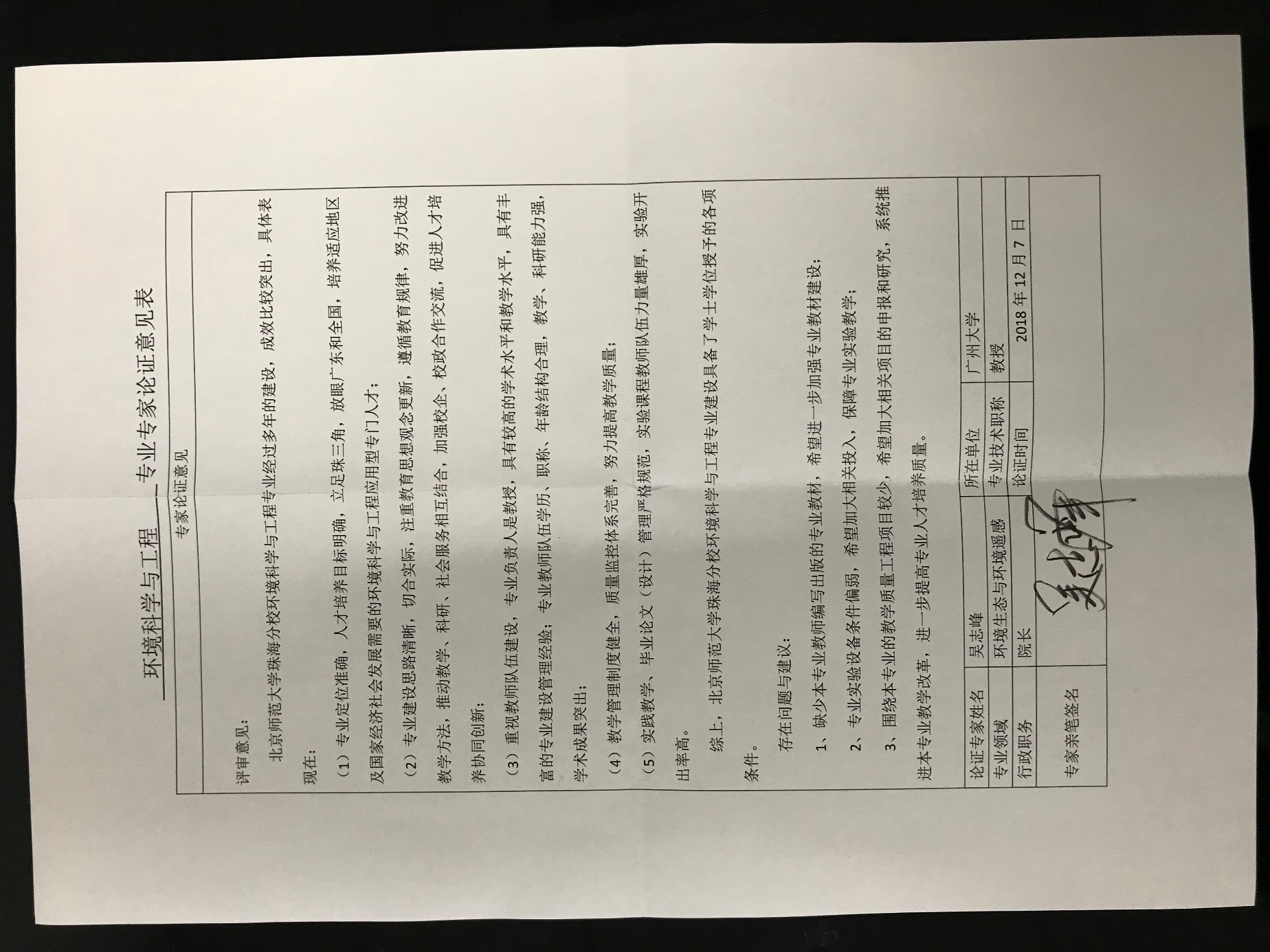 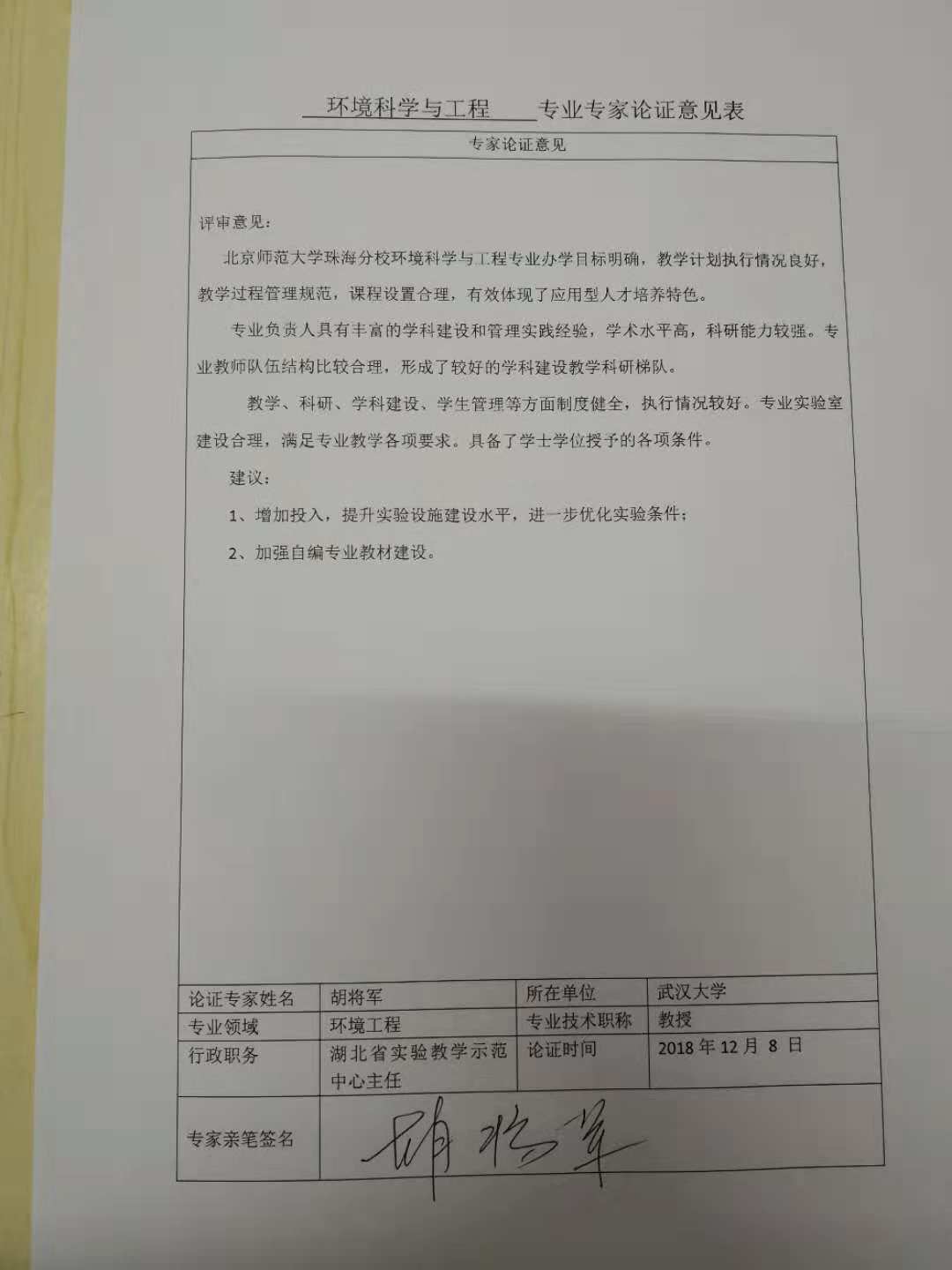 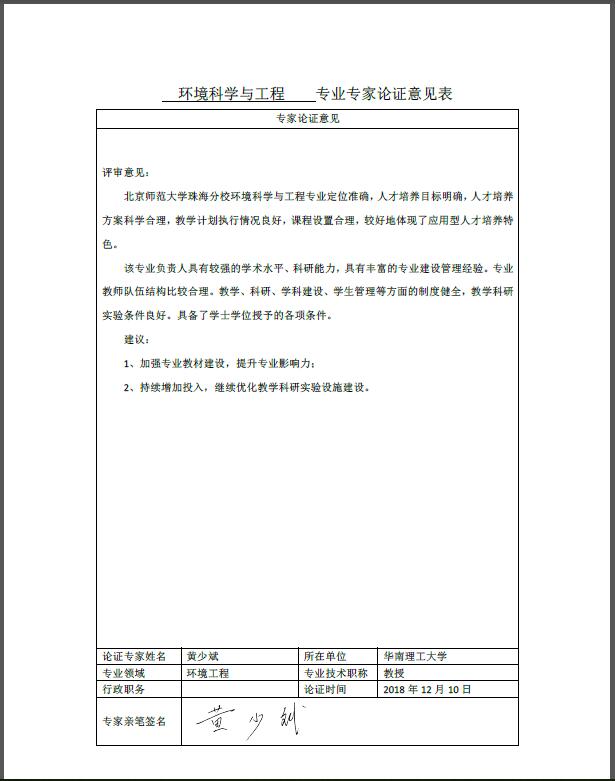 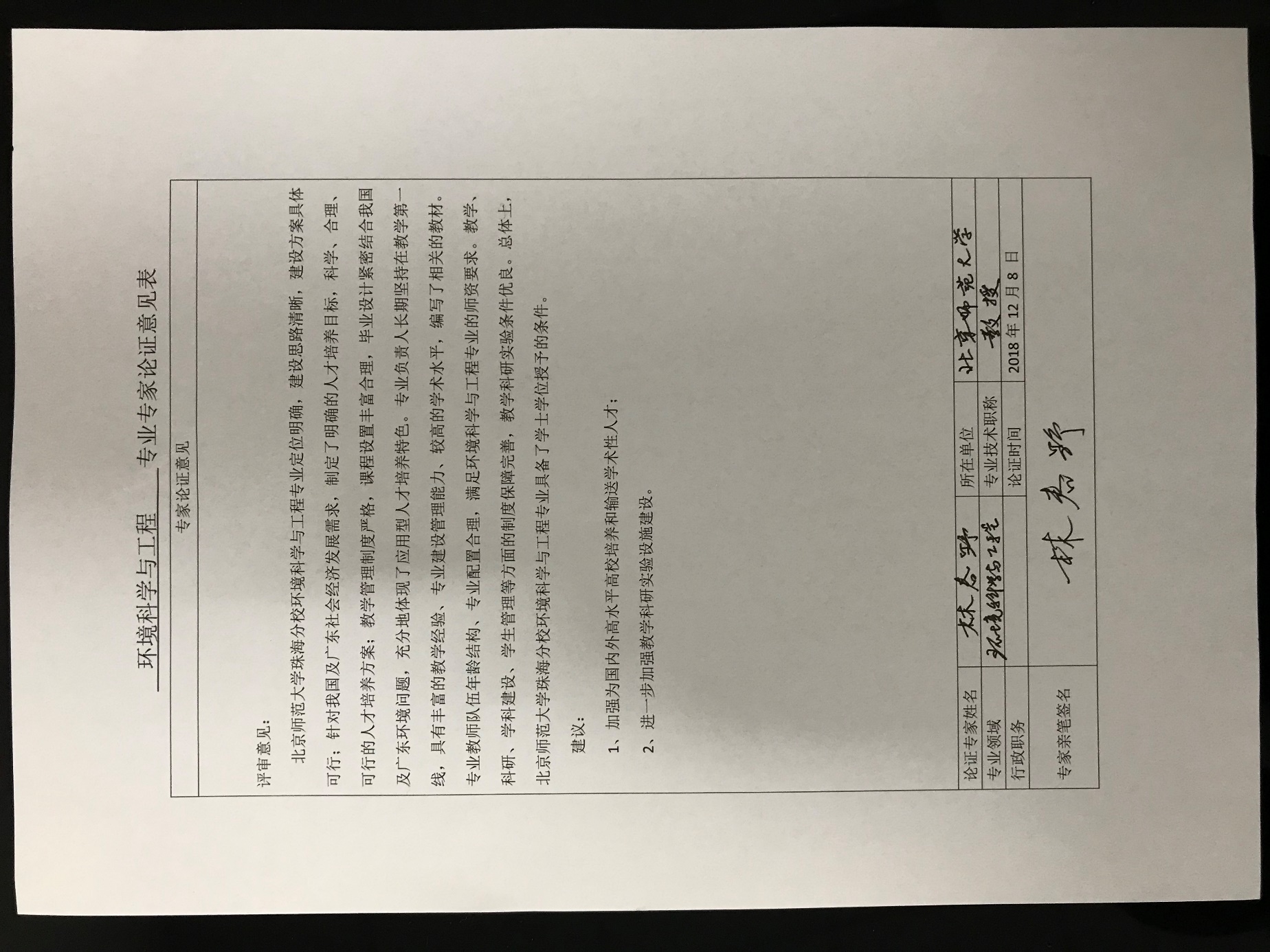 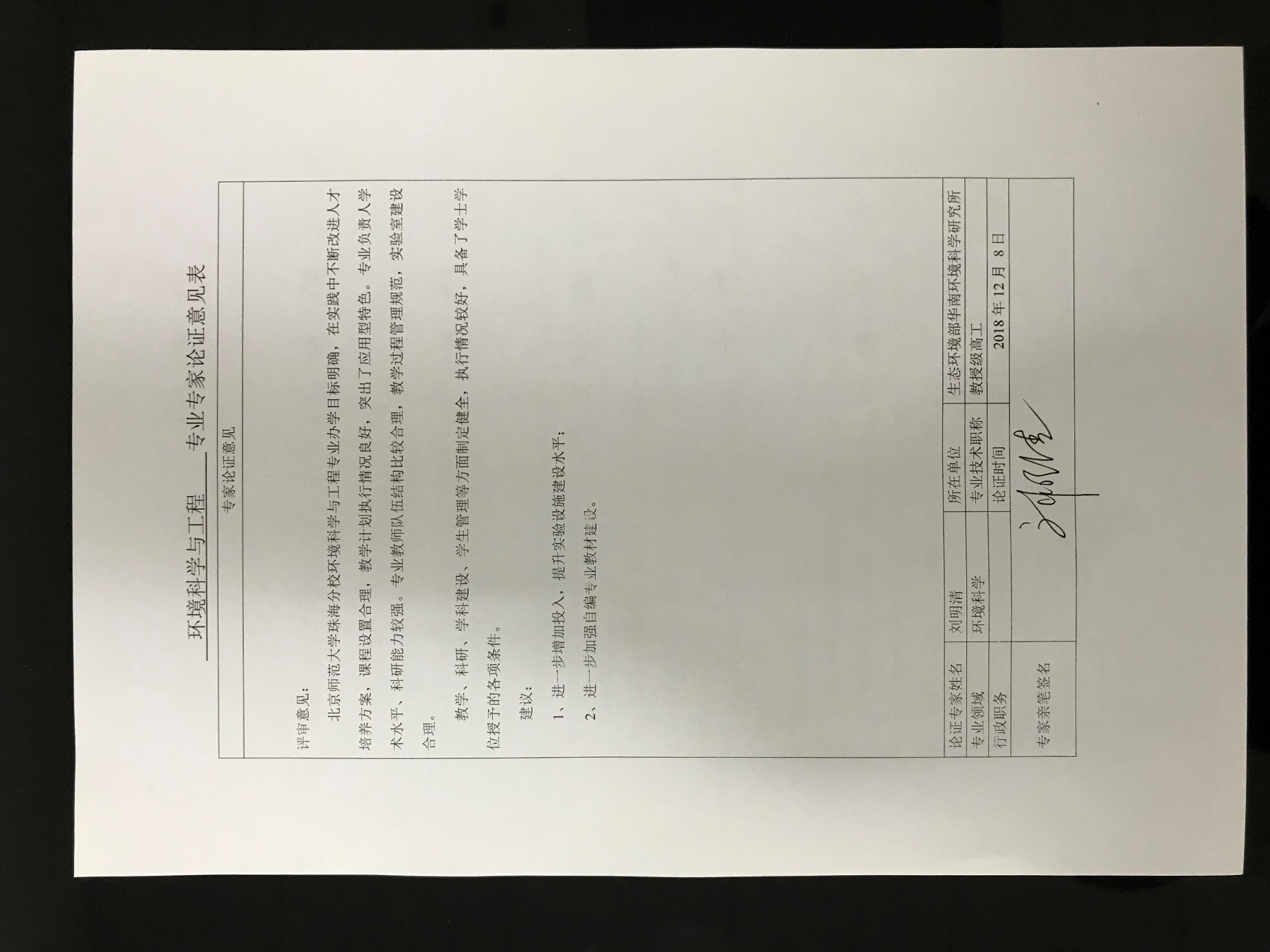 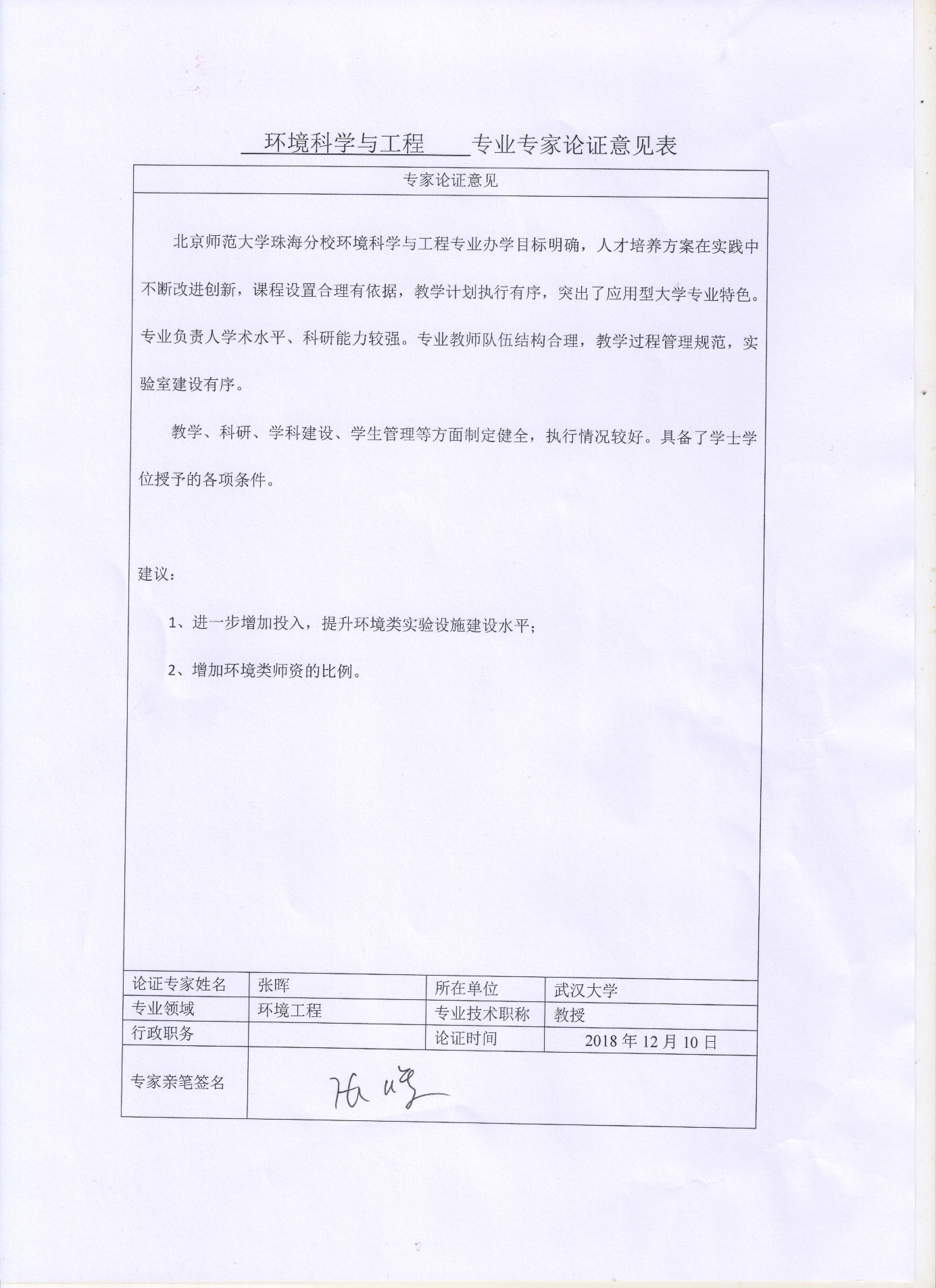 Ⅰ 专业建设（本专业在学校整体规划中的定位、专业建设思路、建设措施与成效，限填800字） Ⅰ 专业建设（本专业在学校整体规划中的定位、专业建设思路、建设措施与成效，限填800字） Ⅰ 专业建设（本专业在学校整体规划中的定位、专业建设思路、建设措施与成效，限填800字） Ⅰ 专业建设（本专业在学校整体规划中的定位、专业建设思路、建设措施与成效，限填800字） Ⅰ 专业建设（本专业在学校整体规划中的定位、专业建设思路、建设措施与成效，限填800字） Ⅰ 专业建设（本专业在学校整体规划中的定位、专业建设思路、建设措施与成效，限填800字） Ⅰ 专业建设（本专业在学校整体规划中的定位、专业建设思路、建设措施与成效，限填800字） Ⅰ 专业建设（本专业在学校整体规划中的定位、专业建设思路、建设措施与成效，限填800字） Ⅰ 专业建设（本专业在学校整体规划中的定位、专业建设思路、建设措施与成效，限填800字） Ⅰ 专业建设（本专业在学校整体规划中的定位、专业建设思路、建设措施与成效，限填800字） Ⅰ 专业建设（本专业在学校整体规划中的定位、专业建设思路、建设措施与成效，限填800字） Ⅰ 专业建设（本专业在学校整体规划中的定位、专业建设思路、建设措施与成效，限填800字） Ⅰ 专业建设（本专业在学校整体规划中的定位、专业建设思路、建设措施与成效，限填800字） Ⅰ 专业建设（本专业在学校整体规划中的定位、专业建设思路、建设措施与成效，限填800字） Ⅰ 专业建设（本专业在学校整体规划中的定位、专业建设思路、建设措施与成效，限填800字） Ⅰ 专业建设（本专业在学校整体规划中的定位、专业建设思路、建设措施与成效，限填800字） Ⅰ 专业建设（本专业在学校整体规划中的定位、专业建设思路、建设措施与成效，限填800字） Ⅰ 专业建设（本专业在学校整体规划中的定位、专业建设思路、建设措施与成效，限填800字） Ⅰ 专业建设（本专业在学校整体规划中的定位、专业建设思路、建设措施与成效，限填800字） Ⅰ 专业建设（本专业在学校整体规划中的定位、专业建设思路、建设措施与成效，限填800字） Ⅰ 专业建设（本专业在学校整体规划中的定位、专业建设思路、建设措施与成效，限填800字） Ⅰ 专业建设（本专业在学校整体规划中的定位、专业建设思路、建设措施与成效，限填800字） Ⅰ 专业建设（本专业在学校整体规划中的定位、专业建设思路、建设措施与成效，限填800字） Ⅰ 专业建设（本专业在学校整体规划中的定位、专业建设思路、建设措施与成效，限填800字） Ⅰ 专业建设（本专业在学校整体规划中的定位、专业建设思路、建设措施与成效，限填800字） Ⅰ 专业建设（本专业在学校整体规划中的定位、专业建设思路、建设措施与成效，限填800字） Ⅰ 专业建设（本专业在学校整体规划中的定位、专业建设思路、建设措施与成效，限填800字） Ⅰ 专业建设（本专业在学校整体规划中的定位、专业建设思路、建设措施与成效，限填800字） Ⅰ 专业建设（本专业在学校整体规划中的定位、专业建设思路、建设措施与成效，限填800字） Ⅰ 专业建设（本专业在学校整体规划中的定位、专业建设思路、建设措施与成效，限填800字） Ⅰ 专业建设（本专业在学校整体规划中的定位、专业建设思路、建设措施与成效，限填800字） Ⅰ 专业建设（本专业在学校整体规划中的定位、专业建设思路、建设措施与成效，限填800字） Ⅰ 专业建设（本专业在学校整体规划中的定位、专业建设思路、建设措施与成效，限填800字） Ⅰ 专业建设（本专业在学校整体规划中的定位、专业建设思路、建设措施与成效，限填800字） Ⅰ 专业建设（本专业在学校整体规划中的定位、专业建设思路、建设措施与成效，限填800字） Ⅰ 专业建设（本专业在学校整体规划中的定位、专业建设思路、建设措施与成效，限填800字） Ⅰ 专业建设（本专业在学校整体规划中的定位、专业建设思路、建设措施与成效，限填800字） Ⅰ 专业建设（本专业在学校整体规划中的定位、专业建设思路、建设措施与成效，限填800字） Ⅰ 专业建设（本专业在学校整体规划中的定位、专业建设思路、建设措施与成效，限填800字） Ⅰ 专业建设（本专业在学校整体规划中的定位、专业建设思路、建设措施与成效，限填800字） Ⅰ 专业建设（本专业在学校整体规划中的定位、专业建设思路、建设措施与成效，限填800字） Ⅰ 专业建设（本专业在学校整体规划中的定位、专业建设思路、建设措施与成效，限填800字） Ⅰ 专业建设（本专业在学校整体规划中的定位、专业建设思路、建设措施与成效，限填800字） Ⅰ 专业建设（本专业在学校整体规划中的定位、专业建设思路、建设措施与成效，限填800字） Ⅰ 专业建设（本专业在学校整体规划中的定位、专业建设思路、建设措施与成效，限填800字） Ⅰ 专业建设（本专业在学校整体规划中的定位、专业建设思路、建设措施与成效，限填800字） Ⅰ 专业建设（本专业在学校整体规划中的定位、专业建设思路、建设措施与成效，限填800字） Ⅰ 专业建设（本专业在学校整体规划中的定位、专业建设思路、建设措施与成效，限填800字） Ⅰ 专业建设（本专业在学校整体规划中的定位、专业建设思路、建设措施与成效，限填800字） Ⅰ 专业建设（本专业在学校整体规划中的定位、专业建设思路、建设措施与成效，限填800字） Ⅰ 专业建设（本专业在学校整体规划中的定位、专业建设思路、建设措施与成效，限填800字） Ⅰ 专业建设（本专业在学校整体规划中的定位、专业建设思路、建设措施与成效，限填800字） Ⅰ 专业建设（本专业在学校整体规划中的定位、专业建设思路、建设措施与成效，限填800字） Ⅰ 专业建设（本专业在学校整体规划中的定位、专业建设思路、建设措施与成效，限填800字） Ⅰ 专业建设（本专业在学校整体规划中的定位、专业建设思路、建设措施与成效，限填800字） Ⅰ 专业建设（本专业在学校整体规划中的定位、专业建设思路、建设措施与成效，限填800字） Ⅰ 专业建设（本专业在学校整体规划中的定位、专业建设思路、建设措施与成效，限填800字） Ⅰ 专业建设（本专业在学校整体规划中的定位、专业建设思路、建设措施与成效，限填800字） Ⅰ 专业建设（本专业在学校整体规划中的定位、专业建设思路、建设措施与成效，限填800字） Ⅰ 专业建设（本专业在学校整体规划中的定位、专业建设思路、建设措施与成效，限填800字） Ⅰ 专业建设（本专业在学校整体规划中的定位、专业建设思路、建设措施与成效，限填800字） Ⅰ 专业建设（本专业在学校整体规划中的定位、专业建设思路、建设措施与成效，限填800字） Ⅰ 专业建设（本专业在学校整体规划中的定位、专业建设思路、建设措施与成效，限填800字） Ⅰ 专业建设（本专业在学校整体规划中的定位、专业建设思路、建设措施与成效，限填800字） Ⅰ 专业建设（本专业在学校整体规划中的定位、专业建设思路、建设措施与成效，限填800字） Ⅰ 专业建设（本专业在学校整体规划中的定位、专业建设思路、建设措施与成效，限填800字） Ⅰ 专业建设（本专业在学校整体规划中的定位、专业建设思路、建设措施与成效，限填800字） Ⅰ 专业建设（本专业在学校整体规划中的定位、专业建设思路、建设措施与成效，限填800字） Ⅰ 专业建设（本专业在学校整体规划中的定位、专业建设思路、建设措施与成效，限填800字） Ⅰ 专业建设（本专业在学校整体规划中的定位、专业建设思路、建设措施与成效，限填800字） Ⅰ 专业建设（本专业在学校整体规划中的定位、专业建设思路、建设措施与成效，限填800字） Ⅰ 专业建设（本专业在学校整体规划中的定位、专业建设思路、建设措施与成效，限填800字） Ⅰ 专业建设（本专业在学校整体规划中的定位、专业建设思路、建设措施与成效，限填800字） Ⅰ 专业建设（本专业在学校整体规划中的定位、专业建设思路、建设措施与成效，限填800字） Ⅰ 专业建设（本专业在学校整体规划中的定位、专业建设思路、建设措施与成效，限填800字） Ⅰ 专业建设（本专业在学校整体规划中的定位、专业建设思路、建设措施与成效，限填800字） Ⅰ 专业建设（本专业在学校整体规划中的定位、专业建设思路、建设措施与成效，限填800字） Ⅰ 专业建设（本专业在学校整体规划中的定位、专业建设思路、建设措施与成效，限填800字） Ⅰ 专业建设（本专业在学校整体规划中的定位、专业建设思路、建设措施与成效，限填800字） Ⅰ 专业建设（本专业在学校整体规划中的定位、专业建设思路、建设措施与成效，限填800字） Ⅰ 专业建设（本专业在学校整体规划中的定位、专业建设思路、建设措施与成效，限填800字） Ⅰ 专业建设（本专业在学校整体规划中的定位、专业建设思路、建设措施与成效，限填800字） Ⅰ 专业建设（本专业在学校整体规划中的定位、专业建设思路、建设措施与成效，限填800字） Ⅰ 专业建设（本专业在学校整体规划中的定位、专业建设思路、建设措施与成效，限填800字） Ⅰ 专业建设（本专业在学校整体规划中的定位、专业建设思路、建设措施与成效，限填800字） Ⅰ 专业建设（本专业在学校整体规划中的定位、专业建设思路、建设措施与成效，限填800字） Ⅰ 专业建设（本专业在学校整体规划中的定位、专业建设思路、建设措施与成效，限填800字） Ⅰ 专业建设（本专业在学校整体规划中的定位、专业建设思路、建设措施与成效，限填800字） Ⅰ 专业建设（本专业在学校整体规划中的定位、专业建设思路、建设措施与成效，限填800字） Ⅰ 专业建设（本专业在学校整体规划中的定位、专业建设思路、建设措施与成效，限填800字） Ⅰ 专业建设（本专业在学校整体规划中的定位、专业建设思路、建设措施与成效，限填800字） Ⅰ 专业建设（本专业在学校整体规划中的定位、专业建设思路、建设措施与成效，限填800字） Ⅰ 专业建设（本专业在学校整体规划中的定位、专业建设思路、建设措施与成效，限填800字） Ⅰ 专业建设（本专业在学校整体规划中的定位、专业建设思路、建设措施与成效，限填800字） Ⅰ 专业建设（本专业在学校整体规划中的定位、专业建设思路、建设措施与成效，限填800字） Ⅰ 专业建设（本专业在学校整体规划中的定位、专业建设思路、建设措施与成效，限填800字） Ⅰ 专业建设（本专业在学校整体规划中的定位、专业建设思路、建设措施与成效，限填800字） Ⅰ 专业建设（本专业在学校整体规划中的定位、专业建设思路、建设措施与成效，限填800字） Ⅰ 专业建设（本专业在学校整体规划中的定位、专业建设思路、建设措施与成效，限填800字） 1. 专业定位我校的发展目标是建设成为教育与科技产业复合发展、特色鲜明的综合性改革实验区，发展成为开放式、有特色、应用型高水平大学。环境科学与工程专业创建于2015年，其前身为建校以来成立的资源环境与城乡规划管理专业，是学校适应粤港澳大湾区发展需求，实施应用型人才培养目标的重要组成部分。随着国家“十三五”规划和十九大明确提出生态环境保护和生态文明建设要求，环保产业成为21世纪的朝阳产业，有巨大的人才需求。我校环境科学与工程专业在人才培养上立足“珠三角”，放眼广东及全国，突出“卓越环保工程师”培养定位，培养应用型人才，以满足地方发展对人才的需求。2. 专业建设思路专业建设以建成学校品牌专业、在“珠三角”乃至广东有一定知名度为目标，以培养从事城乡居住环境规划和管理、生态环境保护、工业污染控制和治理等领域的工程技术与管理应用型人才为核心，以加强“双师型”教学团队建设、扎实推进课程建设和教学改革、创建良好的教学条件和学习环境为主要抓手，在人才培养过程中，立足探究式和实践性教学，增强实践能力培养；立足不动产相关学科群，融入技术、法律、经济等学科知识体系，增强宽口径能力培养。逐步建成教学理念先进、人才培养模式合理、师资及教学条件优越、专业特色鲜明的品牌专业，达到广东省同类学校的先进水平。3. 建设措施与成效（1）建设措施1）严格按照国标要求制定人才培养方案。根据环境科学与工程类教学质量国家标准，从知识体系、课程体系、能力培养体系等方面构建本专业的人才培养方案。每学年对教学计划执行情况进行研究和反馈，根据反馈进一步优化人才培养方案。2）严格落实教学管理制度。质量保障体系上，学院教学管理架构为教学院长——系主任，共同负责专业课程体系建设任务；组建了实习实践办公室，专门负责课程实习实训、专业见习、毕业实习等实践类课程的建设。教学过程质量控制上，成立了学术委员会、教学指导委员会、督导委员会；起草和制定了一系列重要教学管理文件，各教学环节的质量、实施、评价都处于有效监控状态。在日常的教学运行中，注意教学档案建档工作，主要的教学档案包括专业建设、课程建设、师资队伍建设、教学过程监控材料、考试材料、教材、实践教学、教学日历、毕业论文等方面，整理规范。    3）加强专业师资队伍建设。学院每学期成立青年教师学习小组，组织开展一系列培训讲座，并积极鼓励青年教师进行各种形式的进修和培训。    4）加强专业学术科研工作。加强科研团队建设，建立和完善学院科研管理制度。鼓励教师积极参与科学研究，撰写科研论文，进行各级课题申报。    5）推进实验室与实习基地建设。目前学院建有城市发展研究中心、低碳发展研究中心和不动产研究所三个科研机构，建有环境监测与分析专业实验室，以及测量、制图等实验室，实验室仪器、设备满足本专业实验和实践课程的需要；并努力拓展以珠三角为核心的实习实践单位和基地，为培养学生理论联系实际的能力搭建了良好的实践平台。   （2）建设成效1）课程体系逐步成熟。形成了符合国家标准的，完整、稳定的理论和实践课程体系。2）师资队伍梯队合理。专业任课教师中硕士研究生学历以上教师达到95%，博士学位以上教师达到52.63%；高级职称以上教师达到57.89%。    3）科学研究成果丰硕。积极参与到广东省、珠海市的各级专业相关科研项目，近四年科研经费1133.7万元，出版教材、专著数部，发表高质量论文24篇。4）学生实践机会丰富。学生通过参加教师的科研活动，开阔了视野，巩固了专业知识，初步培养了学生的科学研究能力。1. 专业定位我校的发展目标是建设成为教育与科技产业复合发展、特色鲜明的综合性改革实验区，发展成为开放式、有特色、应用型高水平大学。环境科学与工程专业创建于2015年，其前身为建校以来成立的资源环境与城乡规划管理专业，是学校适应粤港澳大湾区发展需求，实施应用型人才培养目标的重要组成部分。随着国家“十三五”规划和十九大明确提出生态环境保护和生态文明建设要求，环保产业成为21世纪的朝阳产业，有巨大的人才需求。我校环境科学与工程专业在人才培养上立足“珠三角”，放眼广东及全国，突出“卓越环保工程师”培养定位，培养应用型人才，以满足地方发展对人才的需求。2. 专业建设思路专业建设以建成学校品牌专业、在“珠三角”乃至广东有一定知名度为目标，以培养从事城乡居住环境规划和管理、生态环境保护、工业污染控制和治理等领域的工程技术与管理应用型人才为核心，以加强“双师型”教学团队建设、扎实推进课程建设和教学改革、创建良好的教学条件和学习环境为主要抓手，在人才培养过程中，立足探究式和实践性教学，增强实践能力培养；立足不动产相关学科群，融入技术、法律、经济等学科知识体系，增强宽口径能力培养。逐步建成教学理念先进、人才培养模式合理、师资及教学条件优越、专业特色鲜明的品牌专业，达到广东省同类学校的先进水平。3. 建设措施与成效（1）建设措施1）严格按照国标要求制定人才培养方案。根据环境科学与工程类教学质量国家标准，从知识体系、课程体系、能力培养体系等方面构建本专业的人才培养方案。每学年对教学计划执行情况进行研究和反馈，根据反馈进一步优化人才培养方案。2）严格落实教学管理制度。质量保障体系上，学院教学管理架构为教学院长——系主任，共同负责专业课程体系建设任务；组建了实习实践办公室，专门负责课程实习实训、专业见习、毕业实习等实践类课程的建设。教学过程质量控制上，成立了学术委员会、教学指导委员会、督导委员会；起草和制定了一系列重要教学管理文件，各教学环节的质量、实施、评价都处于有效监控状态。在日常的教学运行中，注意教学档案建档工作，主要的教学档案包括专业建设、课程建设、师资队伍建设、教学过程监控材料、考试材料、教材、实践教学、教学日历、毕业论文等方面，整理规范。    3）加强专业师资队伍建设。学院每学期成立青年教师学习小组，组织开展一系列培训讲座，并积极鼓励青年教师进行各种形式的进修和培训。    4）加强专业学术科研工作。加强科研团队建设，建立和完善学院科研管理制度。鼓励教师积极参与科学研究，撰写科研论文，进行各级课题申报。    5）推进实验室与实习基地建设。目前学院建有城市发展研究中心、低碳发展研究中心和不动产研究所三个科研机构，建有环境监测与分析专业实验室，以及测量、制图等实验室，实验室仪器、设备满足本专业实验和实践课程的需要；并努力拓展以珠三角为核心的实习实践单位和基地，为培养学生理论联系实际的能力搭建了良好的实践平台。   （2）建设成效1）课程体系逐步成熟。形成了符合国家标准的，完整、稳定的理论和实践课程体系。2）师资队伍梯队合理。专业任课教师中硕士研究生学历以上教师达到95%，博士学位以上教师达到52.63%；高级职称以上教师达到57.89%。    3）科学研究成果丰硕。积极参与到广东省、珠海市的各级专业相关科研项目，近四年科研经费1133.7万元，出版教材、专著数部，发表高质量论文24篇。4）学生实践机会丰富。学生通过参加教师的科研活动，开阔了视野，巩固了专业知识，初步培养了学生的科学研究能力。1. 专业定位我校的发展目标是建设成为教育与科技产业复合发展、特色鲜明的综合性改革实验区，发展成为开放式、有特色、应用型高水平大学。环境科学与工程专业创建于2015年，其前身为建校以来成立的资源环境与城乡规划管理专业，是学校适应粤港澳大湾区发展需求，实施应用型人才培养目标的重要组成部分。随着国家“十三五”规划和十九大明确提出生态环境保护和生态文明建设要求，环保产业成为21世纪的朝阳产业，有巨大的人才需求。我校环境科学与工程专业在人才培养上立足“珠三角”，放眼广东及全国，突出“卓越环保工程师”培养定位，培养应用型人才，以满足地方发展对人才的需求。2. 专业建设思路专业建设以建成学校品牌专业、在“珠三角”乃至广东有一定知名度为目标，以培养从事城乡居住环境规划和管理、生态环境保护、工业污染控制和治理等领域的工程技术与管理应用型人才为核心，以加强“双师型”教学团队建设、扎实推进课程建设和教学改革、创建良好的教学条件和学习环境为主要抓手，在人才培养过程中，立足探究式和实践性教学，增强实践能力培养；立足不动产相关学科群，融入技术、法律、经济等学科知识体系，增强宽口径能力培养。逐步建成教学理念先进、人才培养模式合理、师资及教学条件优越、专业特色鲜明的品牌专业，达到广东省同类学校的先进水平。3. 建设措施与成效（1）建设措施1）严格按照国标要求制定人才培养方案。根据环境科学与工程类教学质量国家标准，从知识体系、课程体系、能力培养体系等方面构建本专业的人才培养方案。每学年对教学计划执行情况进行研究和反馈，根据反馈进一步优化人才培养方案。2）严格落实教学管理制度。质量保障体系上，学院教学管理架构为教学院长——系主任，共同负责专业课程体系建设任务；组建了实习实践办公室，专门负责课程实习实训、专业见习、毕业实习等实践类课程的建设。教学过程质量控制上，成立了学术委员会、教学指导委员会、督导委员会；起草和制定了一系列重要教学管理文件，各教学环节的质量、实施、评价都处于有效监控状态。在日常的教学运行中，注意教学档案建档工作，主要的教学档案包括专业建设、课程建设、师资队伍建设、教学过程监控材料、考试材料、教材、实践教学、教学日历、毕业论文等方面，整理规范。    3）加强专业师资队伍建设。学院每学期成立青年教师学习小组，组织开展一系列培训讲座，并积极鼓励青年教师进行各种形式的进修和培训。    4）加强专业学术科研工作。加强科研团队建设，建立和完善学院科研管理制度。鼓励教师积极参与科学研究，撰写科研论文，进行各级课题申报。    5）推进实验室与实习基地建设。目前学院建有城市发展研究中心、低碳发展研究中心和不动产研究所三个科研机构，建有环境监测与分析专业实验室，以及测量、制图等实验室，实验室仪器、设备满足本专业实验和实践课程的需要；并努力拓展以珠三角为核心的实习实践单位和基地，为培养学生理论联系实际的能力搭建了良好的实践平台。   （2）建设成效1）课程体系逐步成熟。形成了符合国家标准的，完整、稳定的理论和实践课程体系。2）师资队伍梯队合理。专业任课教师中硕士研究生学历以上教师达到95%，博士学位以上教师达到52.63%；高级职称以上教师达到57.89%。    3）科学研究成果丰硕。积极参与到广东省、珠海市的各级专业相关科研项目，近四年科研经费1133.7万元，出版教材、专著数部，发表高质量论文24篇。4）学生实践机会丰富。学生通过参加教师的科研活动，开阔了视野，巩固了专业知识，初步培养了学生的科学研究能力。1. 专业定位我校的发展目标是建设成为教育与科技产业复合发展、特色鲜明的综合性改革实验区，发展成为开放式、有特色、应用型高水平大学。环境科学与工程专业创建于2015年，其前身为建校以来成立的资源环境与城乡规划管理专业，是学校适应粤港澳大湾区发展需求，实施应用型人才培养目标的重要组成部分。随着国家“十三五”规划和十九大明确提出生态环境保护和生态文明建设要求，环保产业成为21世纪的朝阳产业，有巨大的人才需求。我校环境科学与工程专业在人才培养上立足“珠三角”，放眼广东及全国，突出“卓越环保工程师”培养定位，培养应用型人才，以满足地方发展对人才的需求。2. 专业建设思路专业建设以建成学校品牌专业、在“珠三角”乃至广东有一定知名度为目标，以培养从事城乡居住环境规划和管理、生态环境保护、工业污染控制和治理等领域的工程技术与管理应用型人才为核心，以加强“双师型”教学团队建设、扎实推进课程建设和教学改革、创建良好的教学条件和学习环境为主要抓手，在人才培养过程中，立足探究式和实践性教学，增强实践能力培养；立足不动产相关学科群，融入技术、法律、经济等学科知识体系，增强宽口径能力培养。逐步建成教学理念先进、人才培养模式合理、师资及教学条件优越、专业特色鲜明的品牌专业，达到广东省同类学校的先进水平。3. 建设措施与成效（1）建设措施1）严格按照国标要求制定人才培养方案。根据环境科学与工程类教学质量国家标准，从知识体系、课程体系、能力培养体系等方面构建本专业的人才培养方案。每学年对教学计划执行情况进行研究和反馈，根据反馈进一步优化人才培养方案。2）严格落实教学管理制度。质量保障体系上，学院教学管理架构为教学院长——系主任，共同负责专业课程体系建设任务；组建了实习实践办公室，专门负责课程实习实训、专业见习、毕业实习等实践类课程的建设。教学过程质量控制上，成立了学术委员会、教学指导委员会、督导委员会；起草和制定了一系列重要教学管理文件，各教学环节的质量、实施、评价都处于有效监控状态。在日常的教学运行中，注意教学档案建档工作，主要的教学档案包括专业建设、课程建设、师资队伍建设、教学过程监控材料、考试材料、教材、实践教学、教学日历、毕业论文等方面，整理规范。    3）加强专业师资队伍建设。学院每学期成立青年教师学习小组，组织开展一系列培训讲座，并积极鼓励青年教师进行各种形式的进修和培训。    4）加强专业学术科研工作。加强科研团队建设，建立和完善学院科研管理制度。鼓励教师积极参与科学研究，撰写科研论文，进行各级课题申报。    5）推进实验室与实习基地建设。目前学院建有城市发展研究中心、低碳发展研究中心和不动产研究所三个科研机构，建有环境监测与分析专业实验室，以及测量、制图等实验室，实验室仪器、设备满足本专业实验和实践课程的需要；并努力拓展以珠三角为核心的实习实践单位和基地，为培养学生理论联系实际的能力搭建了良好的实践平台。   （2）建设成效1）课程体系逐步成熟。形成了符合国家标准的，完整、稳定的理论和实践课程体系。2）师资队伍梯队合理。专业任课教师中硕士研究生学历以上教师达到95%，博士学位以上教师达到52.63%；高级职称以上教师达到57.89%。    3）科学研究成果丰硕。积极参与到广东省、珠海市的各级专业相关科研项目，近四年科研经费1133.7万元，出版教材、专著数部，发表高质量论文24篇。4）学生实践机会丰富。学生通过参加教师的科研活动，开阔了视野，巩固了专业知识，初步培养了学生的科学研究能力。1. 专业定位我校的发展目标是建设成为教育与科技产业复合发展、特色鲜明的综合性改革实验区，发展成为开放式、有特色、应用型高水平大学。环境科学与工程专业创建于2015年，其前身为建校以来成立的资源环境与城乡规划管理专业，是学校适应粤港澳大湾区发展需求，实施应用型人才培养目标的重要组成部分。随着国家“十三五”规划和十九大明确提出生态环境保护和生态文明建设要求，环保产业成为21世纪的朝阳产业，有巨大的人才需求。我校环境科学与工程专业在人才培养上立足“珠三角”，放眼广东及全国，突出“卓越环保工程师”培养定位，培养应用型人才，以满足地方发展对人才的需求。2. 专业建设思路专业建设以建成学校品牌专业、在“珠三角”乃至广东有一定知名度为目标，以培养从事城乡居住环境规划和管理、生态环境保护、工业污染控制和治理等领域的工程技术与管理应用型人才为核心，以加强“双师型”教学团队建设、扎实推进课程建设和教学改革、创建良好的教学条件和学习环境为主要抓手，在人才培养过程中，立足探究式和实践性教学，增强实践能力培养；立足不动产相关学科群，融入技术、法律、经济等学科知识体系，增强宽口径能力培养。逐步建成教学理念先进、人才培养模式合理、师资及教学条件优越、专业特色鲜明的品牌专业，达到广东省同类学校的先进水平。3. 建设措施与成效（1）建设措施1）严格按照国标要求制定人才培养方案。根据环境科学与工程类教学质量国家标准，从知识体系、课程体系、能力培养体系等方面构建本专业的人才培养方案。每学年对教学计划执行情况进行研究和反馈，根据反馈进一步优化人才培养方案。2）严格落实教学管理制度。质量保障体系上，学院教学管理架构为教学院长——系主任，共同负责专业课程体系建设任务；组建了实习实践办公室，专门负责课程实习实训、专业见习、毕业实习等实践类课程的建设。教学过程质量控制上，成立了学术委员会、教学指导委员会、督导委员会；起草和制定了一系列重要教学管理文件，各教学环节的质量、实施、评价都处于有效监控状态。在日常的教学运行中，注意教学档案建档工作，主要的教学档案包括专业建设、课程建设、师资队伍建设、教学过程监控材料、考试材料、教材、实践教学、教学日历、毕业论文等方面，整理规范。    3）加强专业师资队伍建设。学院每学期成立青年教师学习小组，组织开展一系列培训讲座，并积极鼓励青年教师进行各种形式的进修和培训。    4）加强专业学术科研工作。加强科研团队建设，建立和完善学院科研管理制度。鼓励教师积极参与科学研究，撰写科研论文，进行各级课题申报。    5）推进实验室与实习基地建设。目前学院建有城市发展研究中心、低碳发展研究中心和不动产研究所三个科研机构，建有环境监测与分析专业实验室，以及测量、制图等实验室，实验室仪器、设备满足本专业实验和实践课程的需要；并努力拓展以珠三角为核心的实习实践单位和基地，为培养学生理论联系实际的能力搭建了良好的实践平台。   （2）建设成效1）课程体系逐步成熟。形成了符合国家标准的，完整、稳定的理论和实践课程体系。2）师资队伍梯队合理。专业任课教师中硕士研究生学历以上教师达到95%，博士学位以上教师达到52.63%；高级职称以上教师达到57.89%。    3）科学研究成果丰硕。积极参与到广东省、珠海市的各级专业相关科研项目，近四年科研经费1133.7万元，出版教材、专著数部，发表高质量论文24篇。4）学生实践机会丰富。学生通过参加教师的科研活动，开阔了视野，巩固了专业知识，初步培养了学生的科学研究能力。1. 专业定位我校的发展目标是建设成为教育与科技产业复合发展、特色鲜明的综合性改革实验区，发展成为开放式、有特色、应用型高水平大学。环境科学与工程专业创建于2015年，其前身为建校以来成立的资源环境与城乡规划管理专业，是学校适应粤港澳大湾区发展需求，实施应用型人才培养目标的重要组成部分。随着国家“十三五”规划和十九大明确提出生态环境保护和生态文明建设要求，环保产业成为21世纪的朝阳产业，有巨大的人才需求。我校环境科学与工程专业在人才培养上立足“珠三角”，放眼广东及全国，突出“卓越环保工程师”培养定位，培养应用型人才，以满足地方发展对人才的需求。2. 专业建设思路专业建设以建成学校品牌专业、在“珠三角”乃至广东有一定知名度为目标，以培养从事城乡居住环境规划和管理、生态环境保护、工业污染控制和治理等领域的工程技术与管理应用型人才为核心，以加强“双师型”教学团队建设、扎实推进课程建设和教学改革、创建良好的教学条件和学习环境为主要抓手，在人才培养过程中，立足探究式和实践性教学，增强实践能力培养；立足不动产相关学科群，融入技术、法律、经济等学科知识体系，增强宽口径能力培养。逐步建成教学理念先进、人才培养模式合理、师资及教学条件优越、专业特色鲜明的品牌专业，达到广东省同类学校的先进水平。3. 建设措施与成效（1）建设措施1）严格按照国标要求制定人才培养方案。根据环境科学与工程类教学质量国家标准，从知识体系、课程体系、能力培养体系等方面构建本专业的人才培养方案。每学年对教学计划执行情况进行研究和反馈，根据反馈进一步优化人才培养方案。2）严格落实教学管理制度。质量保障体系上，学院教学管理架构为教学院长——系主任，共同负责专业课程体系建设任务；组建了实习实践办公室，专门负责课程实习实训、专业见习、毕业实习等实践类课程的建设。教学过程质量控制上，成立了学术委员会、教学指导委员会、督导委员会；起草和制定了一系列重要教学管理文件，各教学环节的质量、实施、评价都处于有效监控状态。在日常的教学运行中，注意教学档案建档工作，主要的教学档案包括专业建设、课程建设、师资队伍建设、教学过程监控材料、考试材料、教材、实践教学、教学日历、毕业论文等方面，整理规范。    3）加强专业师资队伍建设。学院每学期成立青年教师学习小组，组织开展一系列培训讲座，并积极鼓励青年教师进行各种形式的进修和培训。    4）加强专业学术科研工作。加强科研团队建设，建立和完善学院科研管理制度。鼓励教师积极参与科学研究，撰写科研论文，进行各级课题申报。    5）推进实验室与实习基地建设。目前学院建有城市发展研究中心、低碳发展研究中心和不动产研究所三个科研机构，建有环境监测与分析专业实验室，以及测量、制图等实验室，实验室仪器、设备满足本专业实验和实践课程的需要；并努力拓展以珠三角为核心的实习实践单位和基地，为培养学生理论联系实际的能力搭建了良好的实践平台。   （2）建设成效1）课程体系逐步成熟。形成了符合国家标准的，完整、稳定的理论和实践课程体系。2）师资队伍梯队合理。专业任课教师中硕士研究生学历以上教师达到95%，博士学位以上教师达到52.63%；高级职称以上教师达到57.89%。    3）科学研究成果丰硕。积极参与到广东省、珠海市的各级专业相关科研项目，近四年科研经费1133.7万元，出版教材、专著数部，发表高质量论文24篇。4）学生实践机会丰富。学生通过参加教师的科研活动，开阔了视野，巩固了专业知识，初步培养了学生的科学研究能力。1. 专业定位我校的发展目标是建设成为教育与科技产业复合发展、特色鲜明的综合性改革实验区，发展成为开放式、有特色、应用型高水平大学。环境科学与工程专业创建于2015年，其前身为建校以来成立的资源环境与城乡规划管理专业，是学校适应粤港澳大湾区发展需求，实施应用型人才培养目标的重要组成部分。随着国家“十三五”规划和十九大明确提出生态环境保护和生态文明建设要求，环保产业成为21世纪的朝阳产业，有巨大的人才需求。我校环境科学与工程专业在人才培养上立足“珠三角”，放眼广东及全国，突出“卓越环保工程师”培养定位，培养应用型人才，以满足地方发展对人才的需求。2. 专业建设思路专业建设以建成学校品牌专业、在“珠三角”乃至广东有一定知名度为目标，以培养从事城乡居住环境规划和管理、生态环境保护、工业污染控制和治理等领域的工程技术与管理应用型人才为核心，以加强“双师型”教学团队建设、扎实推进课程建设和教学改革、创建良好的教学条件和学习环境为主要抓手，在人才培养过程中，立足探究式和实践性教学，增强实践能力培养；立足不动产相关学科群，融入技术、法律、经济等学科知识体系，增强宽口径能力培养。逐步建成教学理念先进、人才培养模式合理、师资及教学条件优越、专业特色鲜明的品牌专业，达到广东省同类学校的先进水平。3. 建设措施与成效（1）建设措施1）严格按照国标要求制定人才培养方案。根据环境科学与工程类教学质量国家标准，从知识体系、课程体系、能力培养体系等方面构建本专业的人才培养方案。每学年对教学计划执行情况进行研究和反馈，根据反馈进一步优化人才培养方案。2）严格落实教学管理制度。质量保障体系上，学院教学管理架构为教学院长——系主任，共同负责专业课程体系建设任务；组建了实习实践办公室，专门负责课程实习实训、专业见习、毕业实习等实践类课程的建设。教学过程质量控制上，成立了学术委员会、教学指导委员会、督导委员会；起草和制定了一系列重要教学管理文件，各教学环节的质量、实施、评价都处于有效监控状态。在日常的教学运行中，注意教学档案建档工作，主要的教学档案包括专业建设、课程建设、师资队伍建设、教学过程监控材料、考试材料、教材、实践教学、教学日历、毕业论文等方面，整理规范。    3）加强专业师资队伍建设。学院每学期成立青年教师学习小组，组织开展一系列培训讲座，并积极鼓励青年教师进行各种形式的进修和培训。    4）加强专业学术科研工作。加强科研团队建设，建立和完善学院科研管理制度。鼓励教师积极参与科学研究，撰写科研论文，进行各级课题申报。    5）推进实验室与实习基地建设。目前学院建有城市发展研究中心、低碳发展研究中心和不动产研究所三个科研机构，建有环境监测与分析专业实验室，以及测量、制图等实验室，实验室仪器、设备满足本专业实验和实践课程的需要；并努力拓展以珠三角为核心的实习实践单位和基地，为培养学生理论联系实际的能力搭建了良好的实践平台。   （2）建设成效1）课程体系逐步成熟。形成了符合国家标准的，完整、稳定的理论和实践课程体系。2）师资队伍梯队合理。专业任课教师中硕士研究生学历以上教师达到95%，博士学位以上教师达到52.63%；高级职称以上教师达到57.89%。    3）科学研究成果丰硕。积极参与到广东省、珠海市的各级专业相关科研项目，近四年科研经费1133.7万元，出版教材、专著数部，发表高质量论文24篇。4）学生实践机会丰富。学生通过参加教师的科研活动，开阔了视野，巩固了专业知识，初步培养了学生的科学研究能力。1. 专业定位我校的发展目标是建设成为教育与科技产业复合发展、特色鲜明的综合性改革实验区，发展成为开放式、有特色、应用型高水平大学。环境科学与工程专业创建于2015年，其前身为建校以来成立的资源环境与城乡规划管理专业，是学校适应粤港澳大湾区发展需求，实施应用型人才培养目标的重要组成部分。随着国家“十三五”规划和十九大明确提出生态环境保护和生态文明建设要求，环保产业成为21世纪的朝阳产业，有巨大的人才需求。我校环境科学与工程专业在人才培养上立足“珠三角”，放眼广东及全国，突出“卓越环保工程师”培养定位，培养应用型人才，以满足地方发展对人才的需求。2. 专业建设思路专业建设以建成学校品牌专业、在“珠三角”乃至广东有一定知名度为目标，以培养从事城乡居住环境规划和管理、生态环境保护、工业污染控制和治理等领域的工程技术与管理应用型人才为核心，以加强“双师型”教学团队建设、扎实推进课程建设和教学改革、创建良好的教学条件和学习环境为主要抓手，在人才培养过程中，立足探究式和实践性教学，增强实践能力培养；立足不动产相关学科群，融入技术、法律、经济等学科知识体系，增强宽口径能力培养。逐步建成教学理念先进、人才培养模式合理、师资及教学条件优越、专业特色鲜明的品牌专业，达到广东省同类学校的先进水平。3. 建设措施与成效（1）建设措施1）严格按照国标要求制定人才培养方案。根据环境科学与工程类教学质量国家标准，从知识体系、课程体系、能力培养体系等方面构建本专业的人才培养方案。每学年对教学计划执行情况进行研究和反馈，根据反馈进一步优化人才培养方案。2）严格落实教学管理制度。质量保障体系上，学院教学管理架构为教学院长——系主任，共同负责专业课程体系建设任务；组建了实习实践办公室，专门负责课程实习实训、专业见习、毕业实习等实践类课程的建设。教学过程质量控制上，成立了学术委员会、教学指导委员会、督导委员会；起草和制定了一系列重要教学管理文件，各教学环节的质量、实施、评价都处于有效监控状态。在日常的教学运行中，注意教学档案建档工作，主要的教学档案包括专业建设、课程建设、师资队伍建设、教学过程监控材料、考试材料、教材、实践教学、教学日历、毕业论文等方面，整理规范。    3）加强专业师资队伍建设。学院每学期成立青年教师学习小组，组织开展一系列培训讲座，并积极鼓励青年教师进行各种形式的进修和培训。    4）加强专业学术科研工作。加强科研团队建设，建立和完善学院科研管理制度。鼓励教师积极参与科学研究，撰写科研论文，进行各级课题申报。    5）推进实验室与实习基地建设。目前学院建有城市发展研究中心、低碳发展研究中心和不动产研究所三个科研机构，建有环境监测与分析专业实验室，以及测量、制图等实验室，实验室仪器、设备满足本专业实验和实践课程的需要；并努力拓展以珠三角为核心的实习实践单位和基地，为培养学生理论联系实际的能力搭建了良好的实践平台。   （2）建设成效1）课程体系逐步成熟。形成了符合国家标准的，完整、稳定的理论和实践课程体系。2）师资队伍梯队合理。专业任课教师中硕士研究生学历以上教师达到95%，博士学位以上教师达到52.63%；高级职称以上教师达到57.89%。    3）科学研究成果丰硕。积极参与到广东省、珠海市的各级专业相关科研项目，近四年科研经费1133.7万元，出版教材、专著数部，发表高质量论文24篇。4）学生实践机会丰富。学生通过参加教师的科研活动，开阔了视野，巩固了专业知识，初步培养了学生的科学研究能力。1. 专业定位我校的发展目标是建设成为教育与科技产业复合发展、特色鲜明的综合性改革实验区，发展成为开放式、有特色、应用型高水平大学。环境科学与工程专业创建于2015年，其前身为建校以来成立的资源环境与城乡规划管理专业，是学校适应粤港澳大湾区发展需求，实施应用型人才培养目标的重要组成部分。随着国家“十三五”规划和十九大明确提出生态环境保护和生态文明建设要求，环保产业成为21世纪的朝阳产业，有巨大的人才需求。我校环境科学与工程专业在人才培养上立足“珠三角”，放眼广东及全国，突出“卓越环保工程师”培养定位，培养应用型人才，以满足地方发展对人才的需求。2. 专业建设思路专业建设以建成学校品牌专业、在“珠三角”乃至广东有一定知名度为目标，以培养从事城乡居住环境规划和管理、生态环境保护、工业污染控制和治理等领域的工程技术与管理应用型人才为核心，以加强“双师型”教学团队建设、扎实推进课程建设和教学改革、创建良好的教学条件和学习环境为主要抓手，在人才培养过程中，立足探究式和实践性教学，增强实践能力培养；立足不动产相关学科群，融入技术、法律、经济等学科知识体系，增强宽口径能力培养。逐步建成教学理念先进、人才培养模式合理、师资及教学条件优越、专业特色鲜明的品牌专业，达到广东省同类学校的先进水平。3. 建设措施与成效（1）建设措施1）严格按照国标要求制定人才培养方案。根据环境科学与工程类教学质量国家标准，从知识体系、课程体系、能力培养体系等方面构建本专业的人才培养方案。每学年对教学计划执行情况进行研究和反馈，根据反馈进一步优化人才培养方案。2）严格落实教学管理制度。质量保障体系上，学院教学管理架构为教学院长——系主任，共同负责专业课程体系建设任务；组建了实习实践办公室，专门负责课程实习实训、专业见习、毕业实习等实践类课程的建设。教学过程质量控制上，成立了学术委员会、教学指导委员会、督导委员会；起草和制定了一系列重要教学管理文件，各教学环节的质量、实施、评价都处于有效监控状态。在日常的教学运行中，注意教学档案建档工作，主要的教学档案包括专业建设、课程建设、师资队伍建设、教学过程监控材料、考试材料、教材、实践教学、教学日历、毕业论文等方面，整理规范。    3）加强专业师资队伍建设。学院每学期成立青年教师学习小组，组织开展一系列培训讲座，并积极鼓励青年教师进行各种形式的进修和培训。    4）加强专业学术科研工作。加强科研团队建设，建立和完善学院科研管理制度。鼓励教师积极参与科学研究，撰写科研论文，进行各级课题申报。    5）推进实验室与实习基地建设。目前学院建有城市发展研究中心、低碳发展研究中心和不动产研究所三个科研机构，建有环境监测与分析专业实验室，以及测量、制图等实验室，实验室仪器、设备满足本专业实验和实践课程的需要；并努力拓展以珠三角为核心的实习实践单位和基地，为培养学生理论联系实际的能力搭建了良好的实践平台。   （2）建设成效1）课程体系逐步成熟。形成了符合国家标准的，完整、稳定的理论和实践课程体系。2）师资队伍梯队合理。专业任课教师中硕士研究生学历以上教师达到95%，博士学位以上教师达到52.63%；高级职称以上教师达到57.89%。    3）科学研究成果丰硕。积极参与到广东省、珠海市的各级专业相关科研项目，近四年科研经费1133.7万元，出版教材、专著数部，发表高质量论文24篇。4）学生实践机会丰富。学生通过参加教师的科研活动，开阔了视野，巩固了专业知识，初步培养了学生的科学研究能力。1. 专业定位我校的发展目标是建设成为教育与科技产业复合发展、特色鲜明的综合性改革实验区，发展成为开放式、有特色、应用型高水平大学。环境科学与工程专业创建于2015年，其前身为建校以来成立的资源环境与城乡规划管理专业，是学校适应粤港澳大湾区发展需求，实施应用型人才培养目标的重要组成部分。随着国家“十三五”规划和十九大明确提出生态环境保护和生态文明建设要求，环保产业成为21世纪的朝阳产业，有巨大的人才需求。我校环境科学与工程专业在人才培养上立足“珠三角”，放眼广东及全国，突出“卓越环保工程师”培养定位，培养应用型人才，以满足地方发展对人才的需求。2. 专业建设思路专业建设以建成学校品牌专业、在“珠三角”乃至广东有一定知名度为目标，以培养从事城乡居住环境规划和管理、生态环境保护、工业污染控制和治理等领域的工程技术与管理应用型人才为核心，以加强“双师型”教学团队建设、扎实推进课程建设和教学改革、创建良好的教学条件和学习环境为主要抓手，在人才培养过程中，立足探究式和实践性教学，增强实践能力培养；立足不动产相关学科群，融入技术、法律、经济等学科知识体系，增强宽口径能力培养。逐步建成教学理念先进、人才培养模式合理、师资及教学条件优越、专业特色鲜明的品牌专业，达到广东省同类学校的先进水平。3. 建设措施与成效（1）建设措施1）严格按照国标要求制定人才培养方案。根据环境科学与工程类教学质量国家标准，从知识体系、课程体系、能力培养体系等方面构建本专业的人才培养方案。每学年对教学计划执行情况进行研究和反馈，根据反馈进一步优化人才培养方案。2）严格落实教学管理制度。质量保障体系上，学院教学管理架构为教学院长——系主任，共同负责专业课程体系建设任务；组建了实习实践办公室，专门负责课程实习实训、专业见习、毕业实习等实践类课程的建设。教学过程质量控制上，成立了学术委员会、教学指导委员会、督导委员会；起草和制定了一系列重要教学管理文件，各教学环节的质量、实施、评价都处于有效监控状态。在日常的教学运行中，注意教学档案建档工作，主要的教学档案包括专业建设、课程建设、师资队伍建设、教学过程监控材料、考试材料、教材、实践教学、教学日历、毕业论文等方面，整理规范。    3）加强专业师资队伍建设。学院每学期成立青年教师学习小组，组织开展一系列培训讲座，并积极鼓励青年教师进行各种形式的进修和培训。    4）加强专业学术科研工作。加强科研团队建设，建立和完善学院科研管理制度。鼓励教师积极参与科学研究，撰写科研论文，进行各级课题申报。    5）推进实验室与实习基地建设。目前学院建有城市发展研究中心、低碳发展研究中心和不动产研究所三个科研机构，建有环境监测与分析专业实验室，以及测量、制图等实验室，实验室仪器、设备满足本专业实验和实践课程的需要；并努力拓展以珠三角为核心的实习实践单位和基地，为培养学生理论联系实际的能力搭建了良好的实践平台。   （2）建设成效1）课程体系逐步成熟。形成了符合国家标准的，完整、稳定的理论和实践课程体系。2）师资队伍梯队合理。专业任课教师中硕士研究生学历以上教师达到95%，博士学位以上教师达到52.63%；高级职称以上教师达到57.89%。    3）科学研究成果丰硕。积极参与到广东省、珠海市的各级专业相关科研项目，近四年科研经费1133.7万元，出版教材、专著数部，发表高质量论文24篇。4）学生实践机会丰富。学生通过参加教师的科研活动，开阔了视野，巩固了专业知识，初步培养了学生的科学研究能力。1. 专业定位我校的发展目标是建设成为教育与科技产业复合发展、特色鲜明的综合性改革实验区，发展成为开放式、有特色、应用型高水平大学。环境科学与工程专业创建于2015年，其前身为建校以来成立的资源环境与城乡规划管理专业，是学校适应粤港澳大湾区发展需求，实施应用型人才培养目标的重要组成部分。随着国家“十三五”规划和十九大明确提出生态环境保护和生态文明建设要求，环保产业成为21世纪的朝阳产业，有巨大的人才需求。我校环境科学与工程专业在人才培养上立足“珠三角”，放眼广东及全国，突出“卓越环保工程师”培养定位，培养应用型人才，以满足地方发展对人才的需求。2. 专业建设思路专业建设以建成学校品牌专业、在“珠三角”乃至广东有一定知名度为目标，以培养从事城乡居住环境规划和管理、生态环境保护、工业污染控制和治理等领域的工程技术与管理应用型人才为核心，以加强“双师型”教学团队建设、扎实推进课程建设和教学改革、创建良好的教学条件和学习环境为主要抓手，在人才培养过程中，立足探究式和实践性教学，增强实践能力培养；立足不动产相关学科群，融入技术、法律、经济等学科知识体系，增强宽口径能力培养。逐步建成教学理念先进、人才培养模式合理、师资及教学条件优越、专业特色鲜明的品牌专业，达到广东省同类学校的先进水平。3. 建设措施与成效（1）建设措施1）严格按照国标要求制定人才培养方案。根据环境科学与工程类教学质量国家标准，从知识体系、课程体系、能力培养体系等方面构建本专业的人才培养方案。每学年对教学计划执行情况进行研究和反馈，根据反馈进一步优化人才培养方案。2）严格落实教学管理制度。质量保障体系上，学院教学管理架构为教学院长——系主任，共同负责专业课程体系建设任务；组建了实习实践办公室，专门负责课程实习实训、专业见习、毕业实习等实践类课程的建设。教学过程质量控制上，成立了学术委员会、教学指导委员会、督导委员会；起草和制定了一系列重要教学管理文件，各教学环节的质量、实施、评价都处于有效监控状态。在日常的教学运行中，注意教学档案建档工作，主要的教学档案包括专业建设、课程建设、师资队伍建设、教学过程监控材料、考试材料、教材、实践教学、教学日历、毕业论文等方面，整理规范。    3）加强专业师资队伍建设。学院每学期成立青年教师学习小组，组织开展一系列培训讲座，并积极鼓励青年教师进行各种形式的进修和培训。    4）加强专业学术科研工作。加强科研团队建设，建立和完善学院科研管理制度。鼓励教师积极参与科学研究，撰写科研论文，进行各级课题申报。    5）推进实验室与实习基地建设。目前学院建有城市发展研究中心、低碳发展研究中心和不动产研究所三个科研机构，建有环境监测与分析专业实验室，以及测量、制图等实验室，实验室仪器、设备满足本专业实验和实践课程的需要；并努力拓展以珠三角为核心的实习实践单位和基地，为培养学生理论联系实际的能力搭建了良好的实践平台。   （2）建设成效1）课程体系逐步成熟。形成了符合国家标准的，完整、稳定的理论和实践课程体系。2）师资队伍梯队合理。专业任课教师中硕士研究生学历以上教师达到95%，博士学位以上教师达到52.63%；高级职称以上教师达到57.89%。    3）科学研究成果丰硕。积极参与到广东省、珠海市的各级专业相关科研项目，近四年科研经费1133.7万元，出版教材、专著数部，发表高质量论文24篇。4）学生实践机会丰富。学生通过参加教师的科研活动，开阔了视野，巩固了专业知识，初步培养了学生的科学研究能力。1. 专业定位我校的发展目标是建设成为教育与科技产业复合发展、特色鲜明的综合性改革实验区，发展成为开放式、有特色、应用型高水平大学。环境科学与工程专业创建于2015年，其前身为建校以来成立的资源环境与城乡规划管理专业，是学校适应粤港澳大湾区发展需求，实施应用型人才培养目标的重要组成部分。随着国家“十三五”规划和十九大明确提出生态环境保护和生态文明建设要求，环保产业成为21世纪的朝阳产业，有巨大的人才需求。我校环境科学与工程专业在人才培养上立足“珠三角”，放眼广东及全国，突出“卓越环保工程师”培养定位，培养应用型人才，以满足地方发展对人才的需求。2. 专业建设思路专业建设以建成学校品牌专业、在“珠三角”乃至广东有一定知名度为目标，以培养从事城乡居住环境规划和管理、生态环境保护、工业污染控制和治理等领域的工程技术与管理应用型人才为核心，以加强“双师型”教学团队建设、扎实推进课程建设和教学改革、创建良好的教学条件和学习环境为主要抓手，在人才培养过程中，立足探究式和实践性教学，增强实践能力培养；立足不动产相关学科群，融入技术、法律、经济等学科知识体系，增强宽口径能力培养。逐步建成教学理念先进、人才培养模式合理、师资及教学条件优越、专业特色鲜明的品牌专业，达到广东省同类学校的先进水平。3. 建设措施与成效（1）建设措施1）严格按照国标要求制定人才培养方案。根据环境科学与工程类教学质量国家标准，从知识体系、课程体系、能力培养体系等方面构建本专业的人才培养方案。每学年对教学计划执行情况进行研究和反馈，根据反馈进一步优化人才培养方案。2）严格落实教学管理制度。质量保障体系上，学院教学管理架构为教学院长——系主任，共同负责专业课程体系建设任务；组建了实习实践办公室，专门负责课程实习实训、专业见习、毕业实习等实践类课程的建设。教学过程质量控制上，成立了学术委员会、教学指导委员会、督导委员会；起草和制定了一系列重要教学管理文件，各教学环节的质量、实施、评价都处于有效监控状态。在日常的教学运行中，注意教学档案建档工作，主要的教学档案包括专业建设、课程建设、师资队伍建设、教学过程监控材料、考试材料、教材、实践教学、教学日历、毕业论文等方面，整理规范。    3）加强专业师资队伍建设。学院每学期成立青年教师学习小组，组织开展一系列培训讲座，并积极鼓励青年教师进行各种形式的进修和培训。    4）加强专业学术科研工作。加强科研团队建设，建立和完善学院科研管理制度。鼓励教师积极参与科学研究，撰写科研论文，进行各级课题申报。    5）推进实验室与实习基地建设。目前学院建有城市发展研究中心、低碳发展研究中心和不动产研究所三个科研机构，建有环境监测与分析专业实验室，以及测量、制图等实验室，实验室仪器、设备满足本专业实验和实践课程的需要；并努力拓展以珠三角为核心的实习实践单位和基地，为培养学生理论联系实际的能力搭建了良好的实践平台。   （2）建设成效1）课程体系逐步成熟。形成了符合国家标准的，完整、稳定的理论和实践课程体系。2）师资队伍梯队合理。专业任课教师中硕士研究生学历以上教师达到95%，博士学位以上教师达到52.63%；高级职称以上教师达到57.89%。    3）科学研究成果丰硕。积极参与到广东省、珠海市的各级专业相关科研项目，近四年科研经费1133.7万元，出版教材、专著数部，发表高质量论文24篇。4）学生实践机会丰富。学生通过参加教师的科研活动，开阔了视野，巩固了专业知识，初步培养了学生的科学研究能力。1. 专业定位我校的发展目标是建设成为教育与科技产业复合发展、特色鲜明的综合性改革实验区，发展成为开放式、有特色、应用型高水平大学。环境科学与工程专业创建于2015年，其前身为建校以来成立的资源环境与城乡规划管理专业，是学校适应粤港澳大湾区发展需求，实施应用型人才培养目标的重要组成部分。随着国家“十三五”规划和十九大明确提出生态环境保护和生态文明建设要求，环保产业成为21世纪的朝阳产业，有巨大的人才需求。我校环境科学与工程专业在人才培养上立足“珠三角”，放眼广东及全国，突出“卓越环保工程师”培养定位，培养应用型人才，以满足地方发展对人才的需求。2. 专业建设思路专业建设以建成学校品牌专业、在“珠三角”乃至广东有一定知名度为目标，以培养从事城乡居住环境规划和管理、生态环境保护、工业污染控制和治理等领域的工程技术与管理应用型人才为核心，以加强“双师型”教学团队建设、扎实推进课程建设和教学改革、创建良好的教学条件和学习环境为主要抓手，在人才培养过程中，立足探究式和实践性教学，增强实践能力培养；立足不动产相关学科群，融入技术、法律、经济等学科知识体系，增强宽口径能力培养。逐步建成教学理念先进、人才培养模式合理、师资及教学条件优越、专业特色鲜明的品牌专业，达到广东省同类学校的先进水平。3. 建设措施与成效（1）建设措施1）严格按照国标要求制定人才培养方案。根据环境科学与工程类教学质量国家标准，从知识体系、课程体系、能力培养体系等方面构建本专业的人才培养方案。每学年对教学计划执行情况进行研究和反馈，根据反馈进一步优化人才培养方案。2）严格落实教学管理制度。质量保障体系上，学院教学管理架构为教学院长——系主任，共同负责专业课程体系建设任务；组建了实习实践办公室，专门负责课程实习实训、专业见习、毕业实习等实践类课程的建设。教学过程质量控制上，成立了学术委员会、教学指导委员会、督导委员会；起草和制定了一系列重要教学管理文件，各教学环节的质量、实施、评价都处于有效监控状态。在日常的教学运行中，注意教学档案建档工作，主要的教学档案包括专业建设、课程建设、师资队伍建设、教学过程监控材料、考试材料、教材、实践教学、教学日历、毕业论文等方面，整理规范。    3）加强专业师资队伍建设。学院每学期成立青年教师学习小组，组织开展一系列培训讲座，并积极鼓励青年教师进行各种形式的进修和培训。    4）加强专业学术科研工作。加强科研团队建设，建立和完善学院科研管理制度。鼓励教师积极参与科学研究，撰写科研论文，进行各级课题申报。    5）推进实验室与实习基地建设。目前学院建有城市发展研究中心、低碳发展研究中心和不动产研究所三个科研机构，建有环境监测与分析专业实验室，以及测量、制图等实验室，实验室仪器、设备满足本专业实验和实践课程的需要；并努力拓展以珠三角为核心的实习实践单位和基地，为培养学生理论联系实际的能力搭建了良好的实践平台。   （2）建设成效1）课程体系逐步成熟。形成了符合国家标准的，完整、稳定的理论和实践课程体系。2）师资队伍梯队合理。专业任课教师中硕士研究生学历以上教师达到95%，博士学位以上教师达到52.63%；高级职称以上教师达到57.89%。    3）科学研究成果丰硕。积极参与到广东省、珠海市的各级专业相关科研项目，近四年科研经费1133.7万元，出版教材、专著数部，发表高质量论文24篇。4）学生实践机会丰富。学生通过参加教师的科研活动，开阔了视野，巩固了专业知识，初步培养了学生的科学研究能力。1. 专业定位我校的发展目标是建设成为教育与科技产业复合发展、特色鲜明的综合性改革实验区，发展成为开放式、有特色、应用型高水平大学。环境科学与工程专业创建于2015年，其前身为建校以来成立的资源环境与城乡规划管理专业，是学校适应粤港澳大湾区发展需求，实施应用型人才培养目标的重要组成部分。随着国家“十三五”规划和十九大明确提出生态环境保护和生态文明建设要求，环保产业成为21世纪的朝阳产业，有巨大的人才需求。我校环境科学与工程专业在人才培养上立足“珠三角”，放眼广东及全国，突出“卓越环保工程师”培养定位，培养应用型人才，以满足地方发展对人才的需求。2. 专业建设思路专业建设以建成学校品牌专业、在“珠三角”乃至广东有一定知名度为目标，以培养从事城乡居住环境规划和管理、生态环境保护、工业污染控制和治理等领域的工程技术与管理应用型人才为核心，以加强“双师型”教学团队建设、扎实推进课程建设和教学改革、创建良好的教学条件和学习环境为主要抓手，在人才培养过程中，立足探究式和实践性教学，增强实践能力培养；立足不动产相关学科群，融入技术、法律、经济等学科知识体系，增强宽口径能力培养。逐步建成教学理念先进、人才培养模式合理、师资及教学条件优越、专业特色鲜明的品牌专业，达到广东省同类学校的先进水平。3. 建设措施与成效（1）建设措施1）严格按照国标要求制定人才培养方案。根据环境科学与工程类教学质量国家标准，从知识体系、课程体系、能力培养体系等方面构建本专业的人才培养方案。每学年对教学计划执行情况进行研究和反馈，根据反馈进一步优化人才培养方案。2）严格落实教学管理制度。质量保障体系上，学院教学管理架构为教学院长——系主任，共同负责专业课程体系建设任务；组建了实习实践办公室，专门负责课程实习实训、专业见习、毕业实习等实践类课程的建设。教学过程质量控制上，成立了学术委员会、教学指导委员会、督导委员会；起草和制定了一系列重要教学管理文件，各教学环节的质量、实施、评价都处于有效监控状态。在日常的教学运行中，注意教学档案建档工作，主要的教学档案包括专业建设、课程建设、师资队伍建设、教学过程监控材料、考试材料、教材、实践教学、教学日历、毕业论文等方面，整理规范。    3）加强专业师资队伍建设。学院每学期成立青年教师学习小组，组织开展一系列培训讲座，并积极鼓励青年教师进行各种形式的进修和培训。    4）加强专业学术科研工作。加强科研团队建设，建立和完善学院科研管理制度。鼓励教师积极参与科学研究，撰写科研论文，进行各级课题申报。    5）推进实验室与实习基地建设。目前学院建有城市发展研究中心、低碳发展研究中心和不动产研究所三个科研机构，建有环境监测与分析专业实验室，以及测量、制图等实验室，实验室仪器、设备满足本专业实验和实践课程的需要；并努力拓展以珠三角为核心的实习实践单位和基地，为培养学生理论联系实际的能力搭建了良好的实践平台。   （2）建设成效1）课程体系逐步成熟。形成了符合国家标准的，完整、稳定的理论和实践课程体系。2）师资队伍梯队合理。专业任课教师中硕士研究生学历以上教师达到95%，博士学位以上教师达到52.63%；高级职称以上教师达到57.89%。    3）科学研究成果丰硕。积极参与到广东省、珠海市的各级专业相关科研项目，近四年科研经费1133.7万元，出版教材、专著数部，发表高质量论文24篇。4）学生实践机会丰富。学生通过参加教师的科研活动，开阔了视野，巩固了专业知识，初步培养了学生的科学研究能力。1. 专业定位我校的发展目标是建设成为教育与科技产业复合发展、特色鲜明的综合性改革实验区，发展成为开放式、有特色、应用型高水平大学。环境科学与工程专业创建于2015年，其前身为建校以来成立的资源环境与城乡规划管理专业，是学校适应粤港澳大湾区发展需求，实施应用型人才培养目标的重要组成部分。随着国家“十三五”规划和十九大明确提出生态环境保护和生态文明建设要求，环保产业成为21世纪的朝阳产业，有巨大的人才需求。我校环境科学与工程专业在人才培养上立足“珠三角”，放眼广东及全国，突出“卓越环保工程师”培养定位，培养应用型人才，以满足地方发展对人才的需求。2. 专业建设思路专业建设以建成学校品牌专业、在“珠三角”乃至广东有一定知名度为目标，以培养从事城乡居住环境规划和管理、生态环境保护、工业污染控制和治理等领域的工程技术与管理应用型人才为核心，以加强“双师型”教学团队建设、扎实推进课程建设和教学改革、创建良好的教学条件和学习环境为主要抓手，在人才培养过程中，立足探究式和实践性教学，增强实践能力培养；立足不动产相关学科群，融入技术、法律、经济等学科知识体系，增强宽口径能力培养。逐步建成教学理念先进、人才培养模式合理、师资及教学条件优越、专业特色鲜明的品牌专业，达到广东省同类学校的先进水平。3. 建设措施与成效（1）建设措施1）严格按照国标要求制定人才培养方案。根据环境科学与工程类教学质量国家标准，从知识体系、课程体系、能力培养体系等方面构建本专业的人才培养方案。每学年对教学计划执行情况进行研究和反馈，根据反馈进一步优化人才培养方案。2）严格落实教学管理制度。质量保障体系上，学院教学管理架构为教学院长——系主任，共同负责专业课程体系建设任务；组建了实习实践办公室，专门负责课程实习实训、专业见习、毕业实习等实践类课程的建设。教学过程质量控制上，成立了学术委员会、教学指导委员会、督导委员会；起草和制定了一系列重要教学管理文件，各教学环节的质量、实施、评价都处于有效监控状态。在日常的教学运行中，注意教学档案建档工作，主要的教学档案包括专业建设、课程建设、师资队伍建设、教学过程监控材料、考试材料、教材、实践教学、教学日历、毕业论文等方面，整理规范。    3）加强专业师资队伍建设。学院每学期成立青年教师学习小组，组织开展一系列培训讲座，并积极鼓励青年教师进行各种形式的进修和培训。    4）加强专业学术科研工作。加强科研团队建设，建立和完善学院科研管理制度。鼓励教师积极参与科学研究，撰写科研论文，进行各级课题申报。    5）推进实验室与实习基地建设。目前学院建有城市发展研究中心、低碳发展研究中心和不动产研究所三个科研机构，建有环境监测与分析专业实验室，以及测量、制图等实验室，实验室仪器、设备满足本专业实验和实践课程的需要；并努力拓展以珠三角为核心的实习实践单位和基地，为培养学生理论联系实际的能力搭建了良好的实践平台。   （2）建设成效1）课程体系逐步成熟。形成了符合国家标准的，完整、稳定的理论和实践课程体系。2）师资队伍梯队合理。专业任课教师中硕士研究生学历以上教师达到95%，博士学位以上教师达到52.63%；高级职称以上教师达到57.89%。    3）科学研究成果丰硕。积极参与到广东省、珠海市的各级专业相关科研项目，近四年科研经费1133.7万元，出版教材、专著数部，发表高质量论文24篇。4）学生实践机会丰富。学生通过参加教师的科研活动，开阔了视野，巩固了专业知识，初步培养了学生的科学研究能力。1. 专业定位我校的发展目标是建设成为教育与科技产业复合发展、特色鲜明的综合性改革实验区，发展成为开放式、有特色、应用型高水平大学。环境科学与工程专业创建于2015年，其前身为建校以来成立的资源环境与城乡规划管理专业，是学校适应粤港澳大湾区发展需求，实施应用型人才培养目标的重要组成部分。随着国家“十三五”规划和十九大明确提出生态环境保护和生态文明建设要求，环保产业成为21世纪的朝阳产业，有巨大的人才需求。我校环境科学与工程专业在人才培养上立足“珠三角”，放眼广东及全国，突出“卓越环保工程师”培养定位，培养应用型人才，以满足地方发展对人才的需求。2. 专业建设思路专业建设以建成学校品牌专业、在“珠三角”乃至广东有一定知名度为目标，以培养从事城乡居住环境规划和管理、生态环境保护、工业污染控制和治理等领域的工程技术与管理应用型人才为核心，以加强“双师型”教学团队建设、扎实推进课程建设和教学改革、创建良好的教学条件和学习环境为主要抓手，在人才培养过程中，立足探究式和实践性教学，增强实践能力培养；立足不动产相关学科群，融入技术、法律、经济等学科知识体系，增强宽口径能力培养。逐步建成教学理念先进、人才培养模式合理、师资及教学条件优越、专业特色鲜明的品牌专业，达到广东省同类学校的先进水平。3. 建设措施与成效（1）建设措施1）严格按照国标要求制定人才培养方案。根据环境科学与工程类教学质量国家标准，从知识体系、课程体系、能力培养体系等方面构建本专业的人才培养方案。每学年对教学计划执行情况进行研究和反馈，根据反馈进一步优化人才培养方案。2）严格落实教学管理制度。质量保障体系上，学院教学管理架构为教学院长——系主任，共同负责专业课程体系建设任务；组建了实习实践办公室，专门负责课程实习实训、专业见习、毕业实习等实践类课程的建设。教学过程质量控制上，成立了学术委员会、教学指导委员会、督导委员会；起草和制定了一系列重要教学管理文件，各教学环节的质量、实施、评价都处于有效监控状态。在日常的教学运行中，注意教学档案建档工作，主要的教学档案包括专业建设、课程建设、师资队伍建设、教学过程监控材料、考试材料、教材、实践教学、教学日历、毕业论文等方面，整理规范。    3）加强专业师资队伍建设。学院每学期成立青年教师学习小组，组织开展一系列培训讲座，并积极鼓励青年教师进行各种形式的进修和培训。    4）加强专业学术科研工作。加强科研团队建设，建立和完善学院科研管理制度。鼓励教师积极参与科学研究，撰写科研论文，进行各级课题申报。    5）推进实验室与实习基地建设。目前学院建有城市发展研究中心、低碳发展研究中心和不动产研究所三个科研机构，建有环境监测与分析专业实验室，以及测量、制图等实验室，实验室仪器、设备满足本专业实验和实践课程的需要；并努力拓展以珠三角为核心的实习实践单位和基地，为培养学生理论联系实际的能力搭建了良好的实践平台。   （2）建设成效1）课程体系逐步成熟。形成了符合国家标准的，完整、稳定的理论和实践课程体系。2）师资队伍梯队合理。专业任课教师中硕士研究生学历以上教师达到95%，博士学位以上教师达到52.63%；高级职称以上教师达到57.89%。    3）科学研究成果丰硕。积极参与到广东省、珠海市的各级专业相关科研项目，近四年科研经费1133.7万元，出版教材、专著数部，发表高质量论文24篇。4）学生实践机会丰富。学生通过参加教师的科研活动，开阔了视野，巩固了专业知识，初步培养了学生的科学研究能力。1. 专业定位我校的发展目标是建设成为教育与科技产业复合发展、特色鲜明的综合性改革实验区，发展成为开放式、有特色、应用型高水平大学。环境科学与工程专业创建于2015年，其前身为建校以来成立的资源环境与城乡规划管理专业，是学校适应粤港澳大湾区发展需求，实施应用型人才培养目标的重要组成部分。随着国家“十三五”规划和十九大明确提出生态环境保护和生态文明建设要求，环保产业成为21世纪的朝阳产业，有巨大的人才需求。我校环境科学与工程专业在人才培养上立足“珠三角”，放眼广东及全国，突出“卓越环保工程师”培养定位，培养应用型人才，以满足地方发展对人才的需求。2. 专业建设思路专业建设以建成学校品牌专业、在“珠三角”乃至广东有一定知名度为目标，以培养从事城乡居住环境规划和管理、生态环境保护、工业污染控制和治理等领域的工程技术与管理应用型人才为核心，以加强“双师型”教学团队建设、扎实推进课程建设和教学改革、创建良好的教学条件和学习环境为主要抓手，在人才培养过程中，立足探究式和实践性教学，增强实践能力培养；立足不动产相关学科群，融入技术、法律、经济等学科知识体系，增强宽口径能力培养。逐步建成教学理念先进、人才培养模式合理、师资及教学条件优越、专业特色鲜明的品牌专业，达到广东省同类学校的先进水平。3. 建设措施与成效（1）建设措施1）严格按照国标要求制定人才培养方案。根据环境科学与工程类教学质量国家标准，从知识体系、课程体系、能力培养体系等方面构建本专业的人才培养方案。每学年对教学计划执行情况进行研究和反馈，根据反馈进一步优化人才培养方案。2）严格落实教学管理制度。质量保障体系上，学院教学管理架构为教学院长——系主任，共同负责专业课程体系建设任务；组建了实习实践办公室，专门负责课程实习实训、专业见习、毕业实习等实践类课程的建设。教学过程质量控制上，成立了学术委员会、教学指导委员会、督导委员会；起草和制定了一系列重要教学管理文件，各教学环节的质量、实施、评价都处于有效监控状态。在日常的教学运行中，注意教学档案建档工作，主要的教学档案包括专业建设、课程建设、师资队伍建设、教学过程监控材料、考试材料、教材、实践教学、教学日历、毕业论文等方面，整理规范。    3）加强专业师资队伍建设。学院每学期成立青年教师学习小组，组织开展一系列培训讲座，并积极鼓励青年教师进行各种形式的进修和培训。    4）加强专业学术科研工作。加强科研团队建设，建立和完善学院科研管理制度。鼓励教师积极参与科学研究，撰写科研论文，进行各级课题申报。    5）推进实验室与实习基地建设。目前学院建有城市发展研究中心、低碳发展研究中心和不动产研究所三个科研机构，建有环境监测与分析专业实验室，以及测量、制图等实验室，实验室仪器、设备满足本专业实验和实践课程的需要；并努力拓展以珠三角为核心的实习实践单位和基地，为培养学生理论联系实际的能力搭建了良好的实践平台。   （2）建设成效1）课程体系逐步成熟。形成了符合国家标准的，完整、稳定的理论和实践课程体系。2）师资队伍梯队合理。专业任课教师中硕士研究生学历以上教师达到95%，博士学位以上教师达到52.63%；高级职称以上教师达到57.89%。    3）科学研究成果丰硕。积极参与到广东省、珠海市的各级专业相关科研项目，近四年科研经费1133.7万元，出版教材、专著数部，发表高质量论文24篇。4）学生实践机会丰富。学生通过参加教师的科研活动，开阔了视野，巩固了专业知识，初步培养了学生的科学研究能力。1. 专业定位我校的发展目标是建设成为教育与科技产业复合发展、特色鲜明的综合性改革实验区，发展成为开放式、有特色、应用型高水平大学。环境科学与工程专业创建于2015年，其前身为建校以来成立的资源环境与城乡规划管理专业，是学校适应粤港澳大湾区发展需求，实施应用型人才培养目标的重要组成部分。随着国家“十三五”规划和十九大明确提出生态环境保护和生态文明建设要求，环保产业成为21世纪的朝阳产业，有巨大的人才需求。我校环境科学与工程专业在人才培养上立足“珠三角”，放眼广东及全国，突出“卓越环保工程师”培养定位，培养应用型人才，以满足地方发展对人才的需求。2. 专业建设思路专业建设以建成学校品牌专业、在“珠三角”乃至广东有一定知名度为目标，以培养从事城乡居住环境规划和管理、生态环境保护、工业污染控制和治理等领域的工程技术与管理应用型人才为核心，以加强“双师型”教学团队建设、扎实推进课程建设和教学改革、创建良好的教学条件和学习环境为主要抓手，在人才培养过程中，立足探究式和实践性教学，增强实践能力培养；立足不动产相关学科群，融入技术、法律、经济等学科知识体系，增强宽口径能力培养。逐步建成教学理念先进、人才培养模式合理、师资及教学条件优越、专业特色鲜明的品牌专业，达到广东省同类学校的先进水平。3. 建设措施与成效（1）建设措施1）严格按照国标要求制定人才培养方案。根据环境科学与工程类教学质量国家标准，从知识体系、课程体系、能力培养体系等方面构建本专业的人才培养方案。每学年对教学计划执行情况进行研究和反馈，根据反馈进一步优化人才培养方案。2）严格落实教学管理制度。质量保障体系上，学院教学管理架构为教学院长——系主任，共同负责专业课程体系建设任务；组建了实习实践办公室，专门负责课程实习实训、专业见习、毕业实习等实践类课程的建设。教学过程质量控制上，成立了学术委员会、教学指导委员会、督导委员会；起草和制定了一系列重要教学管理文件，各教学环节的质量、实施、评价都处于有效监控状态。在日常的教学运行中，注意教学档案建档工作，主要的教学档案包括专业建设、课程建设、师资队伍建设、教学过程监控材料、考试材料、教材、实践教学、教学日历、毕业论文等方面，整理规范。    3）加强专业师资队伍建设。学院每学期成立青年教师学习小组，组织开展一系列培训讲座，并积极鼓励青年教师进行各种形式的进修和培训。    4）加强专业学术科研工作。加强科研团队建设，建立和完善学院科研管理制度。鼓励教师积极参与科学研究，撰写科研论文，进行各级课题申报。    5）推进实验室与实习基地建设。目前学院建有城市发展研究中心、低碳发展研究中心和不动产研究所三个科研机构，建有环境监测与分析专业实验室，以及测量、制图等实验室，实验室仪器、设备满足本专业实验和实践课程的需要；并努力拓展以珠三角为核心的实习实践单位和基地，为培养学生理论联系实际的能力搭建了良好的实践平台。   （2）建设成效1）课程体系逐步成熟。形成了符合国家标准的，完整、稳定的理论和实践课程体系。2）师资队伍梯队合理。专业任课教师中硕士研究生学历以上教师达到95%，博士学位以上教师达到52.63%；高级职称以上教师达到57.89%。    3）科学研究成果丰硕。积极参与到广东省、珠海市的各级专业相关科研项目，近四年科研经费1133.7万元，出版教材、专著数部，发表高质量论文24篇。4）学生实践机会丰富。学生通过参加教师的科研活动，开阔了视野，巩固了专业知识，初步培养了学生的科学研究能力。1. 专业定位我校的发展目标是建设成为教育与科技产业复合发展、特色鲜明的综合性改革实验区，发展成为开放式、有特色、应用型高水平大学。环境科学与工程专业创建于2015年，其前身为建校以来成立的资源环境与城乡规划管理专业，是学校适应粤港澳大湾区发展需求，实施应用型人才培养目标的重要组成部分。随着国家“十三五”规划和十九大明确提出生态环境保护和生态文明建设要求，环保产业成为21世纪的朝阳产业，有巨大的人才需求。我校环境科学与工程专业在人才培养上立足“珠三角”，放眼广东及全国，突出“卓越环保工程师”培养定位，培养应用型人才，以满足地方发展对人才的需求。2. 专业建设思路专业建设以建成学校品牌专业、在“珠三角”乃至广东有一定知名度为目标，以培养从事城乡居住环境规划和管理、生态环境保护、工业污染控制和治理等领域的工程技术与管理应用型人才为核心，以加强“双师型”教学团队建设、扎实推进课程建设和教学改革、创建良好的教学条件和学习环境为主要抓手，在人才培养过程中，立足探究式和实践性教学，增强实践能力培养；立足不动产相关学科群，融入技术、法律、经济等学科知识体系，增强宽口径能力培养。逐步建成教学理念先进、人才培养模式合理、师资及教学条件优越、专业特色鲜明的品牌专业，达到广东省同类学校的先进水平。3. 建设措施与成效（1）建设措施1）严格按照国标要求制定人才培养方案。根据环境科学与工程类教学质量国家标准，从知识体系、课程体系、能力培养体系等方面构建本专业的人才培养方案。每学年对教学计划执行情况进行研究和反馈，根据反馈进一步优化人才培养方案。2）严格落实教学管理制度。质量保障体系上，学院教学管理架构为教学院长——系主任，共同负责专业课程体系建设任务；组建了实习实践办公室，专门负责课程实习实训、专业见习、毕业实习等实践类课程的建设。教学过程质量控制上，成立了学术委员会、教学指导委员会、督导委员会；起草和制定了一系列重要教学管理文件，各教学环节的质量、实施、评价都处于有效监控状态。在日常的教学运行中，注意教学档案建档工作，主要的教学档案包括专业建设、课程建设、师资队伍建设、教学过程监控材料、考试材料、教材、实践教学、教学日历、毕业论文等方面，整理规范。    3）加强专业师资队伍建设。学院每学期成立青年教师学习小组，组织开展一系列培训讲座，并积极鼓励青年教师进行各种形式的进修和培训。    4）加强专业学术科研工作。加强科研团队建设，建立和完善学院科研管理制度。鼓励教师积极参与科学研究，撰写科研论文，进行各级课题申报。    5）推进实验室与实习基地建设。目前学院建有城市发展研究中心、低碳发展研究中心和不动产研究所三个科研机构，建有环境监测与分析专业实验室，以及测量、制图等实验室，实验室仪器、设备满足本专业实验和实践课程的需要；并努力拓展以珠三角为核心的实习实践单位和基地，为培养学生理论联系实际的能力搭建了良好的实践平台。   （2）建设成效1）课程体系逐步成熟。形成了符合国家标准的，完整、稳定的理论和实践课程体系。2）师资队伍梯队合理。专业任课教师中硕士研究生学历以上教师达到95%，博士学位以上教师达到52.63%；高级职称以上教师达到57.89%。    3）科学研究成果丰硕。积极参与到广东省、珠海市的各级专业相关科研项目，近四年科研经费1133.7万元，出版教材、专著数部，发表高质量论文24篇。4）学生实践机会丰富。学生通过参加教师的科研活动，开阔了视野，巩固了专业知识，初步培养了学生的科学研究能力。1. 专业定位我校的发展目标是建设成为教育与科技产业复合发展、特色鲜明的综合性改革实验区，发展成为开放式、有特色、应用型高水平大学。环境科学与工程专业创建于2015年，其前身为建校以来成立的资源环境与城乡规划管理专业，是学校适应粤港澳大湾区发展需求，实施应用型人才培养目标的重要组成部分。随着国家“十三五”规划和十九大明确提出生态环境保护和生态文明建设要求，环保产业成为21世纪的朝阳产业，有巨大的人才需求。我校环境科学与工程专业在人才培养上立足“珠三角”，放眼广东及全国，突出“卓越环保工程师”培养定位，培养应用型人才，以满足地方发展对人才的需求。2. 专业建设思路专业建设以建成学校品牌专业、在“珠三角”乃至广东有一定知名度为目标，以培养从事城乡居住环境规划和管理、生态环境保护、工业污染控制和治理等领域的工程技术与管理应用型人才为核心，以加强“双师型”教学团队建设、扎实推进课程建设和教学改革、创建良好的教学条件和学习环境为主要抓手，在人才培养过程中，立足探究式和实践性教学，增强实践能力培养；立足不动产相关学科群，融入技术、法律、经济等学科知识体系，增强宽口径能力培养。逐步建成教学理念先进、人才培养模式合理、师资及教学条件优越、专业特色鲜明的品牌专业，达到广东省同类学校的先进水平。3. 建设措施与成效（1）建设措施1）严格按照国标要求制定人才培养方案。根据环境科学与工程类教学质量国家标准，从知识体系、课程体系、能力培养体系等方面构建本专业的人才培养方案。每学年对教学计划执行情况进行研究和反馈，根据反馈进一步优化人才培养方案。2）严格落实教学管理制度。质量保障体系上，学院教学管理架构为教学院长——系主任，共同负责专业课程体系建设任务；组建了实习实践办公室，专门负责课程实习实训、专业见习、毕业实习等实践类课程的建设。教学过程质量控制上，成立了学术委员会、教学指导委员会、督导委员会；起草和制定了一系列重要教学管理文件，各教学环节的质量、实施、评价都处于有效监控状态。在日常的教学运行中，注意教学档案建档工作，主要的教学档案包括专业建设、课程建设、师资队伍建设、教学过程监控材料、考试材料、教材、实践教学、教学日历、毕业论文等方面，整理规范。    3）加强专业师资队伍建设。学院每学期成立青年教师学习小组，组织开展一系列培训讲座，并积极鼓励青年教师进行各种形式的进修和培训。    4）加强专业学术科研工作。加强科研团队建设，建立和完善学院科研管理制度。鼓励教师积极参与科学研究，撰写科研论文，进行各级课题申报。    5）推进实验室与实习基地建设。目前学院建有城市发展研究中心、低碳发展研究中心和不动产研究所三个科研机构，建有环境监测与分析专业实验室，以及测量、制图等实验室，实验室仪器、设备满足本专业实验和实践课程的需要；并努力拓展以珠三角为核心的实习实践单位和基地，为培养学生理论联系实际的能力搭建了良好的实践平台。   （2）建设成效1）课程体系逐步成熟。形成了符合国家标准的，完整、稳定的理论和实践课程体系。2）师资队伍梯队合理。专业任课教师中硕士研究生学历以上教师达到95%，博士学位以上教师达到52.63%；高级职称以上教师达到57.89%。    3）科学研究成果丰硕。积极参与到广东省、珠海市的各级专业相关科研项目，近四年科研经费1133.7万元，出版教材、专著数部，发表高质量论文24篇。4）学生实践机会丰富。学生通过参加教师的科研活动，开阔了视野，巩固了专业知识，初步培养了学生的科学研究能力。1. 专业定位我校的发展目标是建设成为教育与科技产业复合发展、特色鲜明的综合性改革实验区，发展成为开放式、有特色、应用型高水平大学。环境科学与工程专业创建于2015年，其前身为建校以来成立的资源环境与城乡规划管理专业，是学校适应粤港澳大湾区发展需求，实施应用型人才培养目标的重要组成部分。随着国家“十三五”规划和十九大明确提出生态环境保护和生态文明建设要求，环保产业成为21世纪的朝阳产业，有巨大的人才需求。我校环境科学与工程专业在人才培养上立足“珠三角”，放眼广东及全国，突出“卓越环保工程师”培养定位，培养应用型人才，以满足地方发展对人才的需求。2. 专业建设思路专业建设以建成学校品牌专业、在“珠三角”乃至广东有一定知名度为目标，以培养从事城乡居住环境规划和管理、生态环境保护、工业污染控制和治理等领域的工程技术与管理应用型人才为核心，以加强“双师型”教学团队建设、扎实推进课程建设和教学改革、创建良好的教学条件和学习环境为主要抓手，在人才培养过程中，立足探究式和实践性教学，增强实践能力培养；立足不动产相关学科群，融入技术、法律、经济等学科知识体系，增强宽口径能力培养。逐步建成教学理念先进、人才培养模式合理、师资及教学条件优越、专业特色鲜明的品牌专业，达到广东省同类学校的先进水平。3. 建设措施与成效（1）建设措施1）严格按照国标要求制定人才培养方案。根据环境科学与工程类教学质量国家标准，从知识体系、课程体系、能力培养体系等方面构建本专业的人才培养方案。每学年对教学计划执行情况进行研究和反馈，根据反馈进一步优化人才培养方案。2）严格落实教学管理制度。质量保障体系上，学院教学管理架构为教学院长——系主任，共同负责专业课程体系建设任务；组建了实习实践办公室，专门负责课程实习实训、专业见习、毕业实习等实践类课程的建设。教学过程质量控制上，成立了学术委员会、教学指导委员会、督导委员会；起草和制定了一系列重要教学管理文件，各教学环节的质量、实施、评价都处于有效监控状态。在日常的教学运行中，注意教学档案建档工作，主要的教学档案包括专业建设、课程建设、师资队伍建设、教学过程监控材料、考试材料、教材、实践教学、教学日历、毕业论文等方面，整理规范。    3）加强专业师资队伍建设。学院每学期成立青年教师学习小组，组织开展一系列培训讲座，并积极鼓励青年教师进行各种形式的进修和培训。    4）加强专业学术科研工作。加强科研团队建设，建立和完善学院科研管理制度。鼓励教师积极参与科学研究，撰写科研论文，进行各级课题申报。    5）推进实验室与实习基地建设。目前学院建有城市发展研究中心、低碳发展研究中心和不动产研究所三个科研机构，建有环境监测与分析专业实验室，以及测量、制图等实验室，实验室仪器、设备满足本专业实验和实践课程的需要；并努力拓展以珠三角为核心的实习实践单位和基地，为培养学生理论联系实际的能力搭建了良好的实践平台。   （2）建设成效1）课程体系逐步成熟。形成了符合国家标准的，完整、稳定的理论和实践课程体系。2）师资队伍梯队合理。专业任课教师中硕士研究生学历以上教师达到95%，博士学位以上教师达到52.63%；高级职称以上教师达到57.89%。    3）科学研究成果丰硕。积极参与到广东省、珠海市的各级专业相关科研项目，近四年科研经费1133.7万元，出版教材、专著数部，发表高质量论文24篇。4）学生实践机会丰富。学生通过参加教师的科研活动，开阔了视野，巩固了专业知识，初步培养了学生的科学研究能力。1. 专业定位我校的发展目标是建设成为教育与科技产业复合发展、特色鲜明的综合性改革实验区，发展成为开放式、有特色、应用型高水平大学。环境科学与工程专业创建于2015年，其前身为建校以来成立的资源环境与城乡规划管理专业，是学校适应粤港澳大湾区发展需求，实施应用型人才培养目标的重要组成部分。随着国家“十三五”规划和十九大明确提出生态环境保护和生态文明建设要求，环保产业成为21世纪的朝阳产业，有巨大的人才需求。我校环境科学与工程专业在人才培养上立足“珠三角”，放眼广东及全国，突出“卓越环保工程师”培养定位，培养应用型人才，以满足地方发展对人才的需求。2. 专业建设思路专业建设以建成学校品牌专业、在“珠三角”乃至广东有一定知名度为目标，以培养从事城乡居住环境规划和管理、生态环境保护、工业污染控制和治理等领域的工程技术与管理应用型人才为核心，以加强“双师型”教学团队建设、扎实推进课程建设和教学改革、创建良好的教学条件和学习环境为主要抓手，在人才培养过程中，立足探究式和实践性教学，增强实践能力培养；立足不动产相关学科群，融入技术、法律、经济等学科知识体系，增强宽口径能力培养。逐步建成教学理念先进、人才培养模式合理、师资及教学条件优越、专业特色鲜明的品牌专业，达到广东省同类学校的先进水平。3. 建设措施与成效（1）建设措施1）严格按照国标要求制定人才培养方案。根据环境科学与工程类教学质量国家标准，从知识体系、课程体系、能力培养体系等方面构建本专业的人才培养方案。每学年对教学计划执行情况进行研究和反馈，根据反馈进一步优化人才培养方案。2）严格落实教学管理制度。质量保障体系上，学院教学管理架构为教学院长——系主任，共同负责专业课程体系建设任务；组建了实习实践办公室，专门负责课程实习实训、专业见习、毕业实习等实践类课程的建设。教学过程质量控制上，成立了学术委员会、教学指导委员会、督导委员会；起草和制定了一系列重要教学管理文件，各教学环节的质量、实施、评价都处于有效监控状态。在日常的教学运行中，注意教学档案建档工作，主要的教学档案包括专业建设、课程建设、师资队伍建设、教学过程监控材料、考试材料、教材、实践教学、教学日历、毕业论文等方面，整理规范。    3）加强专业师资队伍建设。学院每学期成立青年教师学习小组，组织开展一系列培训讲座，并积极鼓励青年教师进行各种形式的进修和培训。    4）加强专业学术科研工作。加强科研团队建设，建立和完善学院科研管理制度。鼓励教师积极参与科学研究，撰写科研论文，进行各级课题申报。    5）推进实验室与实习基地建设。目前学院建有城市发展研究中心、低碳发展研究中心和不动产研究所三个科研机构，建有环境监测与分析专业实验室，以及测量、制图等实验室，实验室仪器、设备满足本专业实验和实践课程的需要；并努力拓展以珠三角为核心的实习实践单位和基地，为培养学生理论联系实际的能力搭建了良好的实践平台。   （2）建设成效1）课程体系逐步成熟。形成了符合国家标准的，完整、稳定的理论和实践课程体系。2）师资队伍梯队合理。专业任课教师中硕士研究生学历以上教师达到95%，博士学位以上教师达到52.63%；高级职称以上教师达到57.89%。    3）科学研究成果丰硕。积极参与到广东省、珠海市的各级专业相关科研项目，近四年科研经费1133.7万元，出版教材、专著数部，发表高质量论文24篇。4）学生实践机会丰富。学生通过参加教师的科研活动，开阔了视野，巩固了专业知识，初步培养了学生的科学研究能力。1. 专业定位我校的发展目标是建设成为教育与科技产业复合发展、特色鲜明的综合性改革实验区，发展成为开放式、有特色、应用型高水平大学。环境科学与工程专业创建于2015年，其前身为建校以来成立的资源环境与城乡规划管理专业，是学校适应粤港澳大湾区发展需求，实施应用型人才培养目标的重要组成部分。随着国家“十三五”规划和十九大明确提出生态环境保护和生态文明建设要求，环保产业成为21世纪的朝阳产业，有巨大的人才需求。我校环境科学与工程专业在人才培养上立足“珠三角”，放眼广东及全国，突出“卓越环保工程师”培养定位，培养应用型人才，以满足地方发展对人才的需求。2. 专业建设思路专业建设以建成学校品牌专业、在“珠三角”乃至广东有一定知名度为目标，以培养从事城乡居住环境规划和管理、生态环境保护、工业污染控制和治理等领域的工程技术与管理应用型人才为核心，以加强“双师型”教学团队建设、扎实推进课程建设和教学改革、创建良好的教学条件和学习环境为主要抓手，在人才培养过程中，立足探究式和实践性教学，增强实践能力培养；立足不动产相关学科群，融入技术、法律、经济等学科知识体系，增强宽口径能力培养。逐步建成教学理念先进、人才培养模式合理、师资及教学条件优越、专业特色鲜明的品牌专业，达到广东省同类学校的先进水平。3. 建设措施与成效（1）建设措施1）严格按照国标要求制定人才培养方案。根据环境科学与工程类教学质量国家标准，从知识体系、课程体系、能力培养体系等方面构建本专业的人才培养方案。每学年对教学计划执行情况进行研究和反馈，根据反馈进一步优化人才培养方案。2）严格落实教学管理制度。质量保障体系上，学院教学管理架构为教学院长——系主任，共同负责专业课程体系建设任务；组建了实习实践办公室，专门负责课程实习实训、专业见习、毕业实习等实践类课程的建设。教学过程质量控制上，成立了学术委员会、教学指导委员会、督导委员会；起草和制定了一系列重要教学管理文件，各教学环节的质量、实施、评价都处于有效监控状态。在日常的教学运行中，注意教学档案建档工作，主要的教学档案包括专业建设、课程建设、师资队伍建设、教学过程监控材料、考试材料、教材、实践教学、教学日历、毕业论文等方面，整理规范。    3）加强专业师资队伍建设。学院每学期成立青年教师学习小组，组织开展一系列培训讲座，并积极鼓励青年教师进行各种形式的进修和培训。    4）加强专业学术科研工作。加强科研团队建设，建立和完善学院科研管理制度。鼓励教师积极参与科学研究，撰写科研论文，进行各级课题申报。    5）推进实验室与实习基地建设。目前学院建有城市发展研究中心、低碳发展研究中心和不动产研究所三个科研机构，建有环境监测与分析专业实验室，以及测量、制图等实验室，实验室仪器、设备满足本专业实验和实践课程的需要；并努力拓展以珠三角为核心的实习实践单位和基地，为培养学生理论联系实际的能力搭建了良好的实践平台。   （2）建设成效1）课程体系逐步成熟。形成了符合国家标准的，完整、稳定的理论和实践课程体系。2）师资队伍梯队合理。专业任课教师中硕士研究生学历以上教师达到95%，博士学位以上教师达到52.63%；高级职称以上教师达到57.89%。    3）科学研究成果丰硕。积极参与到广东省、珠海市的各级专业相关科研项目，近四年科研经费1133.7万元，出版教材、专著数部，发表高质量论文24篇。4）学生实践机会丰富。学生通过参加教师的科研活动，开阔了视野，巩固了专业知识，初步培养了学生的科学研究能力。1. 专业定位我校的发展目标是建设成为教育与科技产业复合发展、特色鲜明的综合性改革实验区，发展成为开放式、有特色、应用型高水平大学。环境科学与工程专业创建于2015年，其前身为建校以来成立的资源环境与城乡规划管理专业，是学校适应粤港澳大湾区发展需求，实施应用型人才培养目标的重要组成部分。随着国家“十三五”规划和十九大明确提出生态环境保护和生态文明建设要求，环保产业成为21世纪的朝阳产业，有巨大的人才需求。我校环境科学与工程专业在人才培养上立足“珠三角”，放眼广东及全国，突出“卓越环保工程师”培养定位，培养应用型人才，以满足地方发展对人才的需求。2. 专业建设思路专业建设以建成学校品牌专业、在“珠三角”乃至广东有一定知名度为目标，以培养从事城乡居住环境规划和管理、生态环境保护、工业污染控制和治理等领域的工程技术与管理应用型人才为核心，以加强“双师型”教学团队建设、扎实推进课程建设和教学改革、创建良好的教学条件和学习环境为主要抓手，在人才培养过程中，立足探究式和实践性教学，增强实践能力培养；立足不动产相关学科群，融入技术、法律、经济等学科知识体系，增强宽口径能力培养。逐步建成教学理念先进、人才培养模式合理、师资及教学条件优越、专业特色鲜明的品牌专业，达到广东省同类学校的先进水平。3. 建设措施与成效（1）建设措施1）严格按照国标要求制定人才培养方案。根据环境科学与工程类教学质量国家标准，从知识体系、课程体系、能力培养体系等方面构建本专业的人才培养方案。每学年对教学计划执行情况进行研究和反馈，根据反馈进一步优化人才培养方案。2）严格落实教学管理制度。质量保障体系上，学院教学管理架构为教学院长——系主任，共同负责专业课程体系建设任务；组建了实习实践办公室，专门负责课程实习实训、专业见习、毕业实习等实践类课程的建设。教学过程质量控制上，成立了学术委员会、教学指导委员会、督导委员会；起草和制定了一系列重要教学管理文件，各教学环节的质量、实施、评价都处于有效监控状态。在日常的教学运行中，注意教学档案建档工作，主要的教学档案包括专业建设、课程建设、师资队伍建设、教学过程监控材料、考试材料、教材、实践教学、教学日历、毕业论文等方面，整理规范。    3）加强专业师资队伍建设。学院每学期成立青年教师学习小组，组织开展一系列培训讲座，并积极鼓励青年教师进行各种形式的进修和培训。    4）加强专业学术科研工作。加强科研团队建设，建立和完善学院科研管理制度。鼓励教师积极参与科学研究，撰写科研论文，进行各级课题申报。    5）推进实验室与实习基地建设。目前学院建有城市发展研究中心、低碳发展研究中心和不动产研究所三个科研机构，建有环境监测与分析专业实验室，以及测量、制图等实验室，实验室仪器、设备满足本专业实验和实践课程的需要；并努力拓展以珠三角为核心的实习实践单位和基地，为培养学生理论联系实际的能力搭建了良好的实践平台。   （2）建设成效1）课程体系逐步成熟。形成了符合国家标准的，完整、稳定的理论和实践课程体系。2）师资队伍梯队合理。专业任课教师中硕士研究生学历以上教师达到95%，博士学位以上教师达到52.63%；高级职称以上教师达到57.89%。    3）科学研究成果丰硕。积极参与到广东省、珠海市的各级专业相关科研项目，近四年科研经费1133.7万元，出版教材、专著数部，发表高质量论文24篇。4）学生实践机会丰富。学生通过参加教师的科研活动，开阔了视野，巩固了专业知识，初步培养了学生的科学研究能力。1. 专业定位我校的发展目标是建设成为教育与科技产业复合发展、特色鲜明的综合性改革实验区，发展成为开放式、有特色、应用型高水平大学。环境科学与工程专业创建于2015年，其前身为建校以来成立的资源环境与城乡规划管理专业，是学校适应粤港澳大湾区发展需求，实施应用型人才培养目标的重要组成部分。随着国家“十三五”规划和十九大明确提出生态环境保护和生态文明建设要求，环保产业成为21世纪的朝阳产业，有巨大的人才需求。我校环境科学与工程专业在人才培养上立足“珠三角”，放眼广东及全国，突出“卓越环保工程师”培养定位，培养应用型人才，以满足地方发展对人才的需求。2. 专业建设思路专业建设以建成学校品牌专业、在“珠三角”乃至广东有一定知名度为目标，以培养从事城乡居住环境规划和管理、生态环境保护、工业污染控制和治理等领域的工程技术与管理应用型人才为核心，以加强“双师型”教学团队建设、扎实推进课程建设和教学改革、创建良好的教学条件和学习环境为主要抓手，在人才培养过程中，立足探究式和实践性教学，增强实践能力培养；立足不动产相关学科群，融入技术、法律、经济等学科知识体系，增强宽口径能力培养。逐步建成教学理念先进、人才培养模式合理、师资及教学条件优越、专业特色鲜明的品牌专业，达到广东省同类学校的先进水平。3. 建设措施与成效（1）建设措施1）严格按照国标要求制定人才培养方案。根据环境科学与工程类教学质量国家标准，从知识体系、课程体系、能力培养体系等方面构建本专业的人才培养方案。每学年对教学计划执行情况进行研究和反馈，根据反馈进一步优化人才培养方案。2）严格落实教学管理制度。质量保障体系上，学院教学管理架构为教学院长——系主任，共同负责专业课程体系建设任务；组建了实习实践办公室，专门负责课程实习实训、专业见习、毕业实习等实践类课程的建设。教学过程质量控制上，成立了学术委员会、教学指导委员会、督导委员会；起草和制定了一系列重要教学管理文件，各教学环节的质量、实施、评价都处于有效监控状态。在日常的教学运行中，注意教学档案建档工作，主要的教学档案包括专业建设、课程建设、师资队伍建设、教学过程监控材料、考试材料、教材、实践教学、教学日历、毕业论文等方面，整理规范。    3）加强专业师资队伍建设。学院每学期成立青年教师学习小组，组织开展一系列培训讲座，并积极鼓励青年教师进行各种形式的进修和培训。    4）加强专业学术科研工作。加强科研团队建设，建立和完善学院科研管理制度。鼓励教师积极参与科学研究，撰写科研论文，进行各级课题申报。    5）推进实验室与实习基地建设。目前学院建有城市发展研究中心、低碳发展研究中心和不动产研究所三个科研机构，建有环境监测与分析专业实验室，以及测量、制图等实验室，实验室仪器、设备满足本专业实验和实践课程的需要；并努力拓展以珠三角为核心的实习实践单位和基地，为培养学生理论联系实际的能力搭建了良好的实践平台。   （2）建设成效1）课程体系逐步成熟。形成了符合国家标准的，完整、稳定的理论和实践课程体系。2）师资队伍梯队合理。专业任课教师中硕士研究生学历以上教师达到95%，博士学位以上教师达到52.63%；高级职称以上教师达到57.89%。    3）科学研究成果丰硕。积极参与到广东省、珠海市的各级专业相关科研项目，近四年科研经费1133.7万元，出版教材、专著数部，发表高质量论文24篇。4）学生实践机会丰富。学生通过参加教师的科研活动，开阔了视野，巩固了专业知识，初步培养了学生的科学研究能力。1. 专业定位我校的发展目标是建设成为教育与科技产业复合发展、特色鲜明的综合性改革实验区，发展成为开放式、有特色、应用型高水平大学。环境科学与工程专业创建于2015年，其前身为建校以来成立的资源环境与城乡规划管理专业，是学校适应粤港澳大湾区发展需求，实施应用型人才培养目标的重要组成部分。随着国家“十三五”规划和十九大明确提出生态环境保护和生态文明建设要求，环保产业成为21世纪的朝阳产业，有巨大的人才需求。我校环境科学与工程专业在人才培养上立足“珠三角”，放眼广东及全国，突出“卓越环保工程师”培养定位，培养应用型人才，以满足地方发展对人才的需求。2. 专业建设思路专业建设以建成学校品牌专业、在“珠三角”乃至广东有一定知名度为目标，以培养从事城乡居住环境规划和管理、生态环境保护、工业污染控制和治理等领域的工程技术与管理应用型人才为核心，以加强“双师型”教学团队建设、扎实推进课程建设和教学改革、创建良好的教学条件和学习环境为主要抓手，在人才培养过程中，立足探究式和实践性教学，增强实践能力培养；立足不动产相关学科群，融入技术、法律、经济等学科知识体系，增强宽口径能力培养。逐步建成教学理念先进、人才培养模式合理、师资及教学条件优越、专业特色鲜明的品牌专业，达到广东省同类学校的先进水平。3. 建设措施与成效（1）建设措施1）严格按照国标要求制定人才培养方案。根据环境科学与工程类教学质量国家标准，从知识体系、课程体系、能力培养体系等方面构建本专业的人才培养方案。每学年对教学计划执行情况进行研究和反馈，根据反馈进一步优化人才培养方案。2）严格落实教学管理制度。质量保障体系上，学院教学管理架构为教学院长——系主任，共同负责专业课程体系建设任务；组建了实习实践办公室，专门负责课程实习实训、专业见习、毕业实习等实践类课程的建设。教学过程质量控制上，成立了学术委员会、教学指导委员会、督导委员会；起草和制定了一系列重要教学管理文件，各教学环节的质量、实施、评价都处于有效监控状态。在日常的教学运行中，注意教学档案建档工作，主要的教学档案包括专业建设、课程建设、师资队伍建设、教学过程监控材料、考试材料、教材、实践教学、教学日历、毕业论文等方面，整理规范。    3）加强专业师资队伍建设。学院每学期成立青年教师学习小组，组织开展一系列培训讲座，并积极鼓励青年教师进行各种形式的进修和培训。    4）加强专业学术科研工作。加强科研团队建设，建立和完善学院科研管理制度。鼓励教师积极参与科学研究，撰写科研论文，进行各级课题申报。    5）推进实验室与实习基地建设。目前学院建有城市发展研究中心、低碳发展研究中心和不动产研究所三个科研机构，建有环境监测与分析专业实验室，以及测量、制图等实验室，实验室仪器、设备满足本专业实验和实践课程的需要；并努力拓展以珠三角为核心的实习实践单位和基地，为培养学生理论联系实际的能力搭建了良好的实践平台。   （2）建设成效1）课程体系逐步成熟。形成了符合国家标准的，完整、稳定的理论和实践课程体系。2）师资队伍梯队合理。专业任课教师中硕士研究生学历以上教师达到95%，博士学位以上教师达到52.63%；高级职称以上教师达到57.89%。    3）科学研究成果丰硕。积极参与到广东省、珠海市的各级专业相关科研项目，近四年科研经费1133.7万元，出版教材、专著数部，发表高质量论文24篇。4）学生实践机会丰富。学生通过参加教师的科研活动，开阔了视野，巩固了专业知识，初步培养了学生的科学研究能力。1. 专业定位我校的发展目标是建设成为教育与科技产业复合发展、特色鲜明的综合性改革实验区，发展成为开放式、有特色、应用型高水平大学。环境科学与工程专业创建于2015年，其前身为建校以来成立的资源环境与城乡规划管理专业，是学校适应粤港澳大湾区发展需求，实施应用型人才培养目标的重要组成部分。随着国家“十三五”规划和十九大明确提出生态环境保护和生态文明建设要求，环保产业成为21世纪的朝阳产业，有巨大的人才需求。我校环境科学与工程专业在人才培养上立足“珠三角”，放眼广东及全国，突出“卓越环保工程师”培养定位，培养应用型人才，以满足地方发展对人才的需求。2. 专业建设思路专业建设以建成学校品牌专业、在“珠三角”乃至广东有一定知名度为目标，以培养从事城乡居住环境规划和管理、生态环境保护、工业污染控制和治理等领域的工程技术与管理应用型人才为核心，以加强“双师型”教学团队建设、扎实推进课程建设和教学改革、创建良好的教学条件和学习环境为主要抓手，在人才培养过程中，立足探究式和实践性教学，增强实践能力培养；立足不动产相关学科群，融入技术、法律、经济等学科知识体系，增强宽口径能力培养。逐步建成教学理念先进、人才培养模式合理、师资及教学条件优越、专业特色鲜明的品牌专业，达到广东省同类学校的先进水平。3. 建设措施与成效（1）建设措施1）严格按照国标要求制定人才培养方案。根据环境科学与工程类教学质量国家标准，从知识体系、课程体系、能力培养体系等方面构建本专业的人才培养方案。每学年对教学计划执行情况进行研究和反馈，根据反馈进一步优化人才培养方案。2）严格落实教学管理制度。质量保障体系上，学院教学管理架构为教学院长——系主任，共同负责专业课程体系建设任务；组建了实习实践办公室，专门负责课程实习实训、专业见习、毕业实习等实践类课程的建设。教学过程质量控制上，成立了学术委员会、教学指导委员会、督导委员会；起草和制定了一系列重要教学管理文件，各教学环节的质量、实施、评价都处于有效监控状态。在日常的教学运行中，注意教学档案建档工作，主要的教学档案包括专业建设、课程建设、师资队伍建设、教学过程监控材料、考试材料、教材、实践教学、教学日历、毕业论文等方面，整理规范。    3）加强专业师资队伍建设。学院每学期成立青年教师学习小组，组织开展一系列培训讲座，并积极鼓励青年教师进行各种形式的进修和培训。    4）加强专业学术科研工作。加强科研团队建设，建立和完善学院科研管理制度。鼓励教师积极参与科学研究，撰写科研论文，进行各级课题申报。    5）推进实验室与实习基地建设。目前学院建有城市发展研究中心、低碳发展研究中心和不动产研究所三个科研机构，建有环境监测与分析专业实验室，以及测量、制图等实验室，实验室仪器、设备满足本专业实验和实践课程的需要；并努力拓展以珠三角为核心的实习实践单位和基地，为培养学生理论联系实际的能力搭建了良好的实践平台。   （2）建设成效1）课程体系逐步成熟。形成了符合国家标准的，完整、稳定的理论和实践课程体系。2）师资队伍梯队合理。专业任课教师中硕士研究生学历以上教师达到95%，博士学位以上教师达到52.63%；高级职称以上教师达到57.89%。    3）科学研究成果丰硕。积极参与到广东省、珠海市的各级专业相关科研项目，近四年科研经费1133.7万元，出版教材、专著数部，发表高质量论文24篇。4）学生实践机会丰富。学生通过参加教师的科研活动，开阔了视野，巩固了专业知识，初步培养了学生的科学研究能力。1. 专业定位我校的发展目标是建设成为教育与科技产业复合发展、特色鲜明的综合性改革实验区，发展成为开放式、有特色、应用型高水平大学。环境科学与工程专业创建于2015年，其前身为建校以来成立的资源环境与城乡规划管理专业，是学校适应粤港澳大湾区发展需求，实施应用型人才培养目标的重要组成部分。随着国家“十三五”规划和十九大明确提出生态环境保护和生态文明建设要求，环保产业成为21世纪的朝阳产业，有巨大的人才需求。我校环境科学与工程专业在人才培养上立足“珠三角”，放眼广东及全国，突出“卓越环保工程师”培养定位，培养应用型人才，以满足地方发展对人才的需求。2. 专业建设思路专业建设以建成学校品牌专业、在“珠三角”乃至广东有一定知名度为目标，以培养从事城乡居住环境规划和管理、生态环境保护、工业污染控制和治理等领域的工程技术与管理应用型人才为核心，以加强“双师型”教学团队建设、扎实推进课程建设和教学改革、创建良好的教学条件和学习环境为主要抓手，在人才培养过程中，立足探究式和实践性教学，增强实践能力培养；立足不动产相关学科群，融入技术、法律、经济等学科知识体系，增强宽口径能力培养。逐步建成教学理念先进、人才培养模式合理、师资及教学条件优越、专业特色鲜明的品牌专业，达到广东省同类学校的先进水平。3. 建设措施与成效（1）建设措施1）严格按照国标要求制定人才培养方案。根据环境科学与工程类教学质量国家标准，从知识体系、课程体系、能力培养体系等方面构建本专业的人才培养方案。每学年对教学计划执行情况进行研究和反馈，根据反馈进一步优化人才培养方案。2）严格落实教学管理制度。质量保障体系上，学院教学管理架构为教学院长——系主任，共同负责专业课程体系建设任务；组建了实习实践办公室，专门负责课程实习实训、专业见习、毕业实习等实践类课程的建设。教学过程质量控制上，成立了学术委员会、教学指导委员会、督导委员会；起草和制定了一系列重要教学管理文件，各教学环节的质量、实施、评价都处于有效监控状态。在日常的教学运行中，注意教学档案建档工作，主要的教学档案包括专业建设、课程建设、师资队伍建设、教学过程监控材料、考试材料、教材、实践教学、教学日历、毕业论文等方面，整理规范。    3）加强专业师资队伍建设。学院每学期成立青年教师学习小组，组织开展一系列培训讲座，并积极鼓励青年教师进行各种形式的进修和培训。    4）加强专业学术科研工作。加强科研团队建设，建立和完善学院科研管理制度。鼓励教师积极参与科学研究，撰写科研论文，进行各级课题申报。    5）推进实验室与实习基地建设。目前学院建有城市发展研究中心、低碳发展研究中心和不动产研究所三个科研机构，建有环境监测与分析专业实验室，以及测量、制图等实验室，实验室仪器、设备满足本专业实验和实践课程的需要；并努力拓展以珠三角为核心的实习实践单位和基地，为培养学生理论联系实际的能力搭建了良好的实践平台。   （2）建设成效1）课程体系逐步成熟。形成了符合国家标准的，完整、稳定的理论和实践课程体系。2）师资队伍梯队合理。专业任课教师中硕士研究生学历以上教师达到95%，博士学位以上教师达到52.63%；高级职称以上教师达到57.89%。    3）科学研究成果丰硕。积极参与到广东省、珠海市的各级专业相关科研项目，近四年科研经费1133.7万元，出版教材、专著数部，发表高质量论文24篇。4）学生实践机会丰富。学生通过参加教师的科研活动，开阔了视野，巩固了专业知识，初步培养了学生的科学研究能力。1. 专业定位我校的发展目标是建设成为教育与科技产业复合发展、特色鲜明的综合性改革实验区，发展成为开放式、有特色、应用型高水平大学。环境科学与工程专业创建于2015年，其前身为建校以来成立的资源环境与城乡规划管理专业，是学校适应粤港澳大湾区发展需求，实施应用型人才培养目标的重要组成部分。随着国家“十三五”规划和十九大明确提出生态环境保护和生态文明建设要求，环保产业成为21世纪的朝阳产业，有巨大的人才需求。我校环境科学与工程专业在人才培养上立足“珠三角”，放眼广东及全国，突出“卓越环保工程师”培养定位，培养应用型人才，以满足地方发展对人才的需求。2. 专业建设思路专业建设以建成学校品牌专业、在“珠三角”乃至广东有一定知名度为目标，以培养从事城乡居住环境规划和管理、生态环境保护、工业污染控制和治理等领域的工程技术与管理应用型人才为核心，以加强“双师型”教学团队建设、扎实推进课程建设和教学改革、创建良好的教学条件和学习环境为主要抓手，在人才培养过程中，立足探究式和实践性教学，增强实践能力培养；立足不动产相关学科群，融入技术、法律、经济等学科知识体系，增强宽口径能力培养。逐步建成教学理念先进、人才培养模式合理、师资及教学条件优越、专业特色鲜明的品牌专业，达到广东省同类学校的先进水平。3. 建设措施与成效（1）建设措施1）严格按照国标要求制定人才培养方案。根据环境科学与工程类教学质量国家标准，从知识体系、课程体系、能力培养体系等方面构建本专业的人才培养方案。每学年对教学计划执行情况进行研究和反馈，根据反馈进一步优化人才培养方案。2）严格落实教学管理制度。质量保障体系上，学院教学管理架构为教学院长——系主任，共同负责专业课程体系建设任务；组建了实习实践办公室，专门负责课程实习实训、专业见习、毕业实习等实践类课程的建设。教学过程质量控制上，成立了学术委员会、教学指导委员会、督导委员会；起草和制定了一系列重要教学管理文件，各教学环节的质量、实施、评价都处于有效监控状态。在日常的教学运行中，注意教学档案建档工作，主要的教学档案包括专业建设、课程建设、师资队伍建设、教学过程监控材料、考试材料、教材、实践教学、教学日历、毕业论文等方面，整理规范。    3）加强专业师资队伍建设。学院每学期成立青年教师学习小组，组织开展一系列培训讲座，并积极鼓励青年教师进行各种形式的进修和培训。    4）加强专业学术科研工作。加强科研团队建设，建立和完善学院科研管理制度。鼓励教师积极参与科学研究，撰写科研论文，进行各级课题申报。    5）推进实验室与实习基地建设。目前学院建有城市发展研究中心、低碳发展研究中心和不动产研究所三个科研机构，建有环境监测与分析专业实验室，以及测量、制图等实验室，实验室仪器、设备满足本专业实验和实践课程的需要；并努力拓展以珠三角为核心的实习实践单位和基地，为培养学生理论联系实际的能力搭建了良好的实践平台。   （2）建设成效1）课程体系逐步成熟。形成了符合国家标准的，完整、稳定的理论和实践课程体系。2）师资队伍梯队合理。专业任课教师中硕士研究生学历以上教师达到95%，博士学位以上教师达到52.63%；高级职称以上教师达到57.89%。    3）科学研究成果丰硕。积极参与到广东省、珠海市的各级专业相关科研项目，近四年科研经费1133.7万元，出版教材、专著数部，发表高质量论文24篇。4）学生实践机会丰富。学生通过参加教师的科研活动，开阔了视野，巩固了专业知识，初步培养了学生的科学研究能力。1. 专业定位我校的发展目标是建设成为教育与科技产业复合发展、特色鲜明的综合性改革实验区，发展成为开放式、有特色、应用型高水平大学。环境科学与工程专业创建于2015年，其前身为建校以来成立的资源环境与城乡规划管理专业，是学校适应粤港澳大湾区发展需求，实施应用型人才培养目标的重要组成部分。随着国家“十三五”规划和十九大明确提出生态环境保护和生态文明建设要求，环保产业成为21世纪的朝阳产业，有巨大的人才需求。我校环境科学与工程专业在人才培养上立足“珠三角”，放眼广东及全国，突出“卓越环保工程师”培养定位，培养应用型人才，以满足地方发展对人才的需求。2. 专业建设思路专业建设以建成学校品牌专业、在“珠三角”乃至广东有一定知名度为目标，以培养从事城乡居住环境规划和管理、生态环境保护、工业污染控制和治理等领域的工程技术与管理应用型人才为核心，以加强“双师型”教学团队建设、扎实推进课程建设和教学改革、创建良好的教学条件和学习环境为主要抓手，在人才培养过程中，立足探究式和实践性教学，增强实践能力培养；立足不动产相关学科群，融入技术、法律、经济等学科知识体系，增强宽口径能力培养。逐步建成教学理念先进、人才培养模式合理、师资及教学条件优越、专业特色鲜明的品牌专业，达到广东省同类学校的先进水平。3. 建设措施与成效（1）建设措施1）严格按照国标要求制定人才培养方案。根据环境科学与工程类教学质量国家标准，从知识体系、课程体系、能力培养体系等方面构建本专业的人才培养方案。每学年对教学计划执行情况进行研究和反馈，根据反馈进一步优化人才培养方案。2）严格落实教学管理制度。质量保障体系上，学院教学管理架构为教学院长——系主任，共同负责专业课程体系建设任务；组建了实习实践办公室，专门负责课程实习实训、专业见习、毕业实习等实践类课程的建设。教学过程质量控制上，成立了学术委员会、教学指导委员会、督导委员会；起草和制定了一系列重要教学管理文件，各教学环节的质量、实施、评价都处于有效监控状态。在日常的教学运行中，注意教学档案建档工作，主要的教学档案包括专业建设、课程建设、师资队伍建设、教学过程监控材料、考试材料、教材、实践教学、教学日历、毕业论文等方面，整理规范。    3）加强专业师资队伍建设。学院每学期成立青年教师学习小组，组织开展一系列培训讲座，并积极鼓励青年教师进行各种形式的进修和培训。    4）加强专业学术科研工作。加强科研团队建设，建立和完善学院科研管理制度。鼓励教师积极参与科学研究，撰写科研论文，进行各级课题申报。    5）推进实验室与实习基地建设。目前学院建有城市发展研究中心、低碳发展研究中心和不动产研究所三个科研机构，建有环境监测与分析专业实验室，以及测量、制图等实验室，实验室仪器、设备满足本专业实验和实践课程的需要；并努力拓展以珠三角为核心的实习实践单位和基地，为培养学生理论联系实际的能力搭建了良好的实践平台。   （2）建设成效1）课程体系逐步成熟。形成了符合国家标准的，完整、稳定的理论和实践课程体系。2）师资队伍梯队合理。专业任课教师中硕士研究生学历以上教师达到95%，博士学位以上教师达到52.63%；高级职称以上教师达到57.89%。    3）科学研究成果丰硕。积极参与到广东省、珠海市的各级专业相关科研项目，近四年科研经费1133.7万元，出版教材、专著数部，发表高质量论文24篇。4）学生实践机会丰富。学生通过参加教师的科研活动，开阔了视野，巩固了专业知识，初步培养了学生的科学研究能力。1. 专业定位我校的发展目标是建设成为教育与科技产业复合发展、特色鲜明的综合性改革实验区，发展成为开放式、有特色、应用型高水平大学。环境科学与工程专业创建于2015年，其前身为建校以来成立的资源环境与城乡规划管理专业，是学校适应粤港澳大湾区发展需求，实施应用型人才培养目标的重要组成部分。随着国家“十三五”规划和十九大明确提出生态环境保护和生态文明建设要求，环保产业成为21世纪的朝阳产业，有巨大的人才需求。我校环境科学与工程专业在人才培养上立足“珠三角”，放眼广东及全国，突出“卓越环保工程师”培养定位，培养应用型人才，以满足地方发展对人才的需求。2. 专业建设思路专业建设以建成学校品牌专业、在“珠三角”乃至广东有一定知名度为目标，以培养从事城乡居住环境规划和管理、生态环境保护、工业污染控制和治理等领域的工程技术与管理应用型人才为核心，以加强“双师型”教学团队建设、扎实推进课程建设和教学改革、创建良好的教学条件和学习环境为主要抓手，在人才培养过程中，立足探究式和实践性教学，增强实践能力培养；立足不动产相关学科群，融入技术、法律、经济等学科知识体系，增强宽口径能力培养。逐步建成教学理念先进、人才培养模式合理、师资及教学条件优越、专业特色鲜明的品牌专业，达到广东省同类学校的先进水平。3. 建设措施与成效（1）建设措施1）严格按照国标要求制定人才培养方案。根据环境科学与工程类教学质量国家标准，从知识体系、课程体系、能力培养体系等方面构建本专业的人才培养方案。每学年对教学计划执行情况进行研究和反馈，根据反馈进一步优化人才培养方案。2）严格落实教学管理制度。质量保障体系上，学院教学管理架构为教学院长——系主任，共同负责专业课程体系建设任务；组建了实习实践办公室，专门负责课程实习实训、专业见习、毕业实习等实践类课程的建设。教学过程质量控制上，成立了学术委员会、教学指导委员会、督导委员会；起草和制定了一系列重要教学管理文件，各教学环节的质量、实施、评价都处于有效监控状态。在日常的教学运行中，注意教学档案建档工作，主要的教学档案包括专业建设、课程建设、师资队伍建设、教学过程监控材料、考试材料、教材、实践教学、教学日历、毕业论文等方面，整理规范。    3）加强专业师资队伍建设。学院每学期成立青年教师学习小组，组织开展一系列培训讲座，并积极鼓励青年教师进行各种形式的进修和培训。    4）加强专业学术科研工作。加强科研团队建设，建立和完善学院科研管理制度。鼓励教师积极参与科学研究，撰写科研论文，进行各级课题申报。    5）推进实验室与实习基地建设。目前学院建有城市发展研究中心、低碳发展研究中心和不动产研究所三个科研机构，建有环境监测与分析专业实验室，以及测量、制图等实验室，实验室仪器、设备满足本专业实验和实践课程的需要；并努力拓展以珠三角为核心的实习实践单位和基地，为培养学生理论联系实际的能力搭建了良好的实践平台。   （2）建设成效1）课程体系逐步成熟。形成了符合国家标准的，完整、稳定的理论和实践课程体系。2）师资队伍梯队合理。专业任课教师中硕士研究生学历以上教师达到95%，博士学位以上教师达到52.63%；高级职称以上教师达到57.89%。    3）科学研究成果丰硕。积极参与到广东省、珠海市的各级专业相关科研项目，近四年科研经费1133.7万元，出版教材、专著数部，发表高质量论文24篇。4）学生实践机会丰富。学生通过参加教师的科研活动，开阔了视野，巩固了专业知识，初步培养了学生的科学研究能力。1. 专业定位我校的发展目标是建设成为教育与科技产业复合发展、特色鲜明的综合性改革实验区，发展成为开放式、有特色、应用型高水平大学。环境科学与工程专业创建于2015年，其前身为建校以来成立的资源环境与城乡规划管理专业，是学校适应粤港澳大湾区发展需求，实施应用型人才培养目标的重要组成部分。随着国家“十三五”规划和十九大明确提出生态环境保护和生态文明建设要求，环保产业成为21世纪的朝阳产业，有巨大的人才需求。我校环境科学与工程专业在人才培养上立足“珠三角”，放眼广东及全国，突出“卓越环保工程师”培养定位，培养应用型人才，以满足地方发展对人才的需求。2. 专业建设思路专业建设以建成学校品牌专业、在“珠三角”乃至广东有一定知名度为目标，以培养从事城乡居住环境规划和管理、生态环境保护、工业污染控制和治理等领域的工程技术与管理应用型人才为核心，以加强“双师型”教学团队建设、扎实推进课程建设和教学改革、创建良好的教学条件和学习环境为主要抓手，在人才培养过程中，立足探究式和实践性教学，增强实践能力培养；立足不动产相关学科群，融入技术、法律、经济等学科知识体系，增强宽口径能力培养。逐步建成教学理念先进、人才培养模式合理、师资及教学条件优越、专业特色鲜明的品牌专业，达到广东省同类学校的先进水平。3. 建设措施与成效（1）建设措施1）严格按照国标要求制定人才培养方案。根据环境科学与工程类教学质量国家标准，从知识体系、课程体系、能力培养体系等方面构建本专业的人才培养方案。每学年对教学计划执行情况进行研究和反馈，根据反馈进一步优化人才培养方案。2）严格落实教学管理制度。质量保障体系上，学院教学管理架构为教学院长——系主任，共同负责专业课程体系建设任务；组建了实习实践办公室，专门负责课程实习实训、专业见习、毕业实习等实践类课程的建设。教学过程质量控制上，成立了学术委员会、教学指导委员会、督导委员会；起草和制定了一系列重要教学管理文件，各教学环节的质量、实施、评价都处于有效监控状态。在日常的教学运行中，注意教学档案建档工作，主要的教学档案包括专业建设、课程建设、师资队伍建设、教学过程监控材料、考试材料、教材、实践教学、教学日历、毕业论文等方面，整理规范。    3）加强专业师资队伍建设。学院每学期成立青年教师学习小组，组织开展一系列培训讲座，并积极鼓励青年教师进行各种形式的进修和培训。    4）加强专业学术科研工作。加强科研团队建设，建立和完善学院科研管理制度。鼓励教师积极参与科学研究，撰写科研论文，进行各级课题申报。    5）推进实验室与实习基地建设。目前学院建有城市发展研究中心、低碳发展研究中心和不动产研究所三个科研机构，建有环境监测与分析专业实验室，以及测量、制图等实验室，实验室仪器、设备满足本专业实验和实践课程的需要；并努力拓展以珠三角为核心的实习实践单位和基地，为培养学生理论联系实际的能力搭建了良好的实践平台。   （2）建设成效1）课程体系逐步成熟。形成了符合国家标准的，完整、稳定的理论和实践课程体系。2）师资队伍梯队合理。专业任课教师中硕士研究生学历以上教师达到95%，博士学位以上教师达到52.63%；高级职称以上教师达到57.89%。    3）科学研究成果丰硕。积极参与到广东省、珠海市的各级专业相关科研项目，近四年科研经费1133.7万元，出版教材、专著数部，发表高质量论文24篇。4）学生实践机会丰富。学生通过参加教师的科研活动，开阔了视野，巩固了专业知识，初步培养了学生的科学研究能力。1. 专业定位我校的发展目标是建设成为教育与科技产业复合发展、特色鲜明的综合性改革实验区，发展成为开放式、有特色、应用型高水平大学。环境科学与工程专业创建于2015年，其前身为建校以来成立的资源环境与城乡规划管理专业，是学校适应粤港澳大湾区发展需求，实施应用型人才培养目标的重要组成部分。随着国家“十三五”规划和十九大明确提出生态环境保护和生态文明建设要求，环保产业成为21世纪的朝阳产业，有巨大的人才需求。我校环境科学与工程专业在人才培养上立足“珠三角”，放眼广东及全国，突出“卓越环保工程师”培养定位，培养应用型人才，以满足地方发展对人才的需求。2. 专业建设思路专业建设以建成学校品牌专业、在“珠三角”乃至广东有一定知名度为目标，以培养从事城乡居住环境规划和管理、生态环境保护、工业污染控制和治理等领域的工程技术与管理应用型人才为核心，以加强“双师型”教学团队建设、扎实推进课程建设和教学改革、创建良好的教学条件和学习环境为主要抓手，在人才培养过程中，立足探究式和实践性教学，增强实践能力培养；立足不动产相关学科群，融入技术、法律、经济等学科知识体系，增强宽口径能力培养。逐步建成教学理念先进、人才培养模式合理、师资及教学条件优越、专业特色鲜明的品牌专业，达到广东省同类学校的先进水平。3. 建设措施与成效（1）建设措施1）严格按照国标要求制定人才培养方案。根据环境科学与工程类教学质量国家标准，从知识体系、课程体系、能力培养体系等方面构建本专业的人才培养方案。每学年对教学计划执行情况进行研究和反馈，根据反馈进一步优化人才培养方案。2）严格落实教学管理制度。质量保障体系上，学院教学管理架构为教学院长——系主任，共同负责专业课程体系建设任务；组建了实习实践办公室，专门负责课程实习实训、专业见习、毕业实习等实践类课程的建设。教学过程质量控制上，成立了学术委员会、教学指导委员会、督导委员会；起草和制定了一系列重要教学管理文件，各教学环节的质量、实施、评价都处于有效监控状态。在日常的教学运行中，注意教学档案建档工作，主要的教学档案包括专业建设、课程建设、师资队伍建设、教学过程监控材料、考试材料、教材、实践教学、教学日历、毕业论文等方面，整理规范。    3）加强专业师资队伍建设。学院每学期成立青年教师学习小组，组织开展一系列培训讲座，并积极鼓励青年教师进行各种形式的进修和培训。    4）加强专业学术科研工作。加强科研团队建设，建立和完善学院科研管理制度。鼓励教师积极参与科学研究，撰写科研论文，进行各级课题申报。    5）推进实验室与实习基地建设。目前学院建有城市发展研究中心、低碳发展研究中心和不动产研究所三个科研机构，建有环境监测与分析专业实验室，以及测量、制图等实验室，实验室仪器、设备满足本专业实验和实践课程的需要；并努力拓展以珠三角为核心的实习实践单位和基地，为培养学生理论联系实际的能力搭建了良好的实践平台。   （2）建设成效1）课程体系逐步成熟。形成了符合国家标准的，完整、稳定的理论和实践课程体系。2）师资队伍梯队合理。专业任课教师中硕士研究生学历以上教师达到95%，博士学位以上教师达到52.63%；高级职称以上教师达到57.89%。    3）科学研究成果丰硕。积极参与到广东省、珠海市的各级专业相关科研项目，近四年科研经费1133.7万元，出版教材、专著数部，发表高质量论文24篇。4）学生实践机会丰富。学生通过参加教师的科研活动，开阔了视野，巩固了专业知识，初步培养了学生的科学研究能力。1. 专业定位我校的发展目标是建设成为教育与科技产业复合发展、特色鲜明的综合性改革实验区，发展成为开放式、有特色、应用型高水平大学。环境科学与工程专业创建于2015年，其前身为建校以来成立的资源环境与城乡规划管理专业，是学校适应粤港澳大湾区发展需求，实施应用型人才培养目标的重要组成部分。随着国家“十三五”规划和十九大明确提出生态环境保护和生态文明建设要求，环保产业成为21世纪的朝阳产业，有巨大的人才需求。我校环境科学与工程专业在人才培养上立足“珠三角”，放眼广东及全国，突出“卓越环保工程师”培养定位，培养应用型人才，以满足地方发展对人才的需求。2. 专业建设思路专业建设以建成学校品牌专业、在“珠三角”乃至广东有一定知名度为目标，以培养从事城乡居住环境规划和管理、生态环境保护、工业污染控制和治理等领域的工程技术与管理应用型人才为核心，以加强“双师型”教学团队建设、扎实推进课程建设和教学改革、创建良好的教学条件和学习环境为主要抓手，在人才培养过程中，立足探究式和实践性教学，增强实践能力培养；立足不动产相关学科群，融入技术、法律、经济等学科知识体系，增强宽口径能力培养。逐步建成教学理念先进、人才培养模式合理、师资及教学条件优越、专业特色鲜明的品牌专业，达到广东省同类学校的先进水平。3. 建设措施与成效（1）建设措施1）严格按照国标要求制定人才培养方案。根据环境科学与工程类教学质量国家标准，从知识体系、课程体系、能力培养体系等方面构建本专业的人才培养方案。每学年对教学计划执行情况进行研究和反馈，根据反馈进一步优化人才培养方案。2）严格落实教学管理制度。质量保障体系上，学院教学管理架构为教学院长——系主任，共同负责专业课程体系建设任务；组建了实习实践办公室，专门负责课程实习实训、专业见习、毕业实习等实践类课程的建设。教学过程质量控制上，成立了学术委员会、教学指导委员会、督导委员会；起草和制定了一系列重要教学管理文件，各教学环节的质量、实施、评价都处于有效监控状态。在日常的教学运行中，注意教学档案建档工作，主要的教学档案包括专业建设、课程建设、师资队伍建设、教学过程监控材料、考试材料、教材、实践教学、教学日历、毕业论文等方面，整理规范。    3）加强专业师资队伍建设。学院每学期成立青年教师学习小组，组织开展一系列培训讲座，并积极鼓励青年教师进行各种形式的进修和培训。    4）加强专业学术科研工作。加强科研团队建设，建立和完善学院科研管理制度。鼓励教师积极参与科学研究，撰写科研论文，进行各级课题申报。    5）推进实验室与实习基地建设。目前学院建有城市发展研究中心、低碳发展研究中心和不动产研究所三个科研机构，建有环境监测与分析专业实验室，以及测量、制图等实验室，实验室仪器、设备满足本专业实验和实践课程的需要；并努力拓展以珠三角为核心的实习实践单位和基地，为培养学生理论联系实际的能力搭建了良好的实践平台。   （2）建设成效1）课程体系逐步成熟。形成了符合国家标准的，完整、稳定的理论和实践课程体系。2）师资队伍梯队合理。专业任课教师中硕士研究生学历以上教师达到95%，博士学位以上教师达到52.63%；高级职称以上教师达到57.89%。    3）科学研究成果丰硕。积极参与到广东省、珠海市的各级专业相关科研项目，近四年科研经费1133.7万元，出版教材、专著数部，发表高质量论文24篇。4）学生实践机会丰富。学生通过参加教师的科研活动，开阔了视野，巩固了专业知识，初步培养了学生的科学研究能力。1. 专业定位我校的发展目标是建设成为教育与科技产业复合发展、特色鲜明的综合性改革实验区，发展成为开放式、有特色、应用型高水平大学。环境科学与工程专业创建于2015年，其前身为建校以来成立的资源环境与城乡规划管理专业，是学校适应粤港澳大湾区发展需求，实施应用型人才培养目标的重要组成部分。随着国家“十三五”规划和十九大明确提出生态环境保护和生态文明建设要求，环保产业成为21世纪的朝阳产业，有巨大的人才需求。我校环境科学与工程专业在人才培养上立足“珠三角”，放眼广东及全国，突出“卓越环保工程师”培养定位，培养应用型人才，以满足地方发展对人才的需求。2. 专业建设思路专业建设以建成学校品牌专业、在“珠三角”乃至广东有一定知名度为目标，以培养从事城乡居住环境规划和管理、生态环境保护、工业污染控制和治理等领域的工程技术与管理应用型人才为核心，以加强“双师型”教学团队建设、扎实推进课程建设和教学改革、创建良好的教学条件和学习环境为主要抓手，在人才培养过程中，立足探究式和实践性教学，增强实践能力培养；立足不动产相关学科群，融入技术、法律、经济等学科知识体系，增强宽口径能力培养。逐步建成教学理念先进、人才培养模式合理、师资及教学条件优越、专业特色鲜明的品牌专业，达到广东省同类学校的先进水平。3. 建设措施与成效（1）建设措施1）严格按照国标要求制定人才培养方案。根据环境科学与工程类教学质量国家标准，从知识体系、课程体系、能力培养体系等方面构建本专业的人才培养方案。每学年对教学计划执行情况进行研究和反馈，根据反馈进一步优化人才培养方案。2）严格落实教学管理制度。质量保障体系上，学院教学管理架构为教学院长——系主任，共同负责专业课程体系建设任务；组建了实习实践办公室，专门负责课程实习实训、专业见习、毕业实习等实践类课程的建设。教学过程质量控制上，成立了学术委员会、教学指导委员会、督导委员会；起草和制定了一系列重要教学管理文件，各教学环节的质量、实施、评价都处于有效监控状态。在日常的教学运行中，注意教学档案建档工作，主要的教学档案包括专业建设、课程建设、师资队伍建设、教学过程监控材料、考试材料、教材、实践教学、教学日历、毕业论文等方面，整理规范。    3）加强专业师资队伍建设。学院每学期成立青年教师学习小组，组织开展一系列培训讲座，并积极鼓励青年教师进行各种形式的进修和培训。    4）加强专业学术科研工作。加强科研团队建设，建立和完善学院科研管理制度。鼓励教师积极参与科学研究，撰写科研论文，进行各级课题申报。    5）推进实验室与实习基地建设。目前学院建有城市发展研究中心、低碳发展研究中心和不动产研究所三个科研机构，建有环境监测与分析专业实验室，以及测量、制图等实验室，实验室仪器、设备满足本专业实验和实践课程的需要；并努力拓展以珠三角为核心的实习实践单位和基地，为培养学生理论联系实际的能力搭建了良好的实践平台。   （2）建设成效1）课程体系逐步成熟。形成了符合国家标准的，完整、稳定的理论和实践课程体系。2）师资队伍梯队合理。专业任课教师中硕士研究生学历以上教师达到95%，博士学位以上教师达到52.63%；高级职称以上教师达到57.89%。    3）科学研究成果丰硕。积极参与到广东省、珠海市的各级专业相关科研项目，近四年科研经费1133.7万元，出版教材、专著数部，发表高质量论文24篇。4）学生实践机会丰富。学生通过参加教师的科研活动，开阔了视野，巩固了专业知识，初步培养了学生的科学研究能力。1. 专业定位我校的发展目标是建设成为教育与科技产业复合发展、特色鲜明的综合性改革实验区，发展成为开放式、有特色、应用型高水平大学。环境科学与工程专业创建于2015年，其前身为建校以来成立的资源环境与城乡规划管理专业，是学校适应粤港澳大湾区发展需求，实施应用型人才培养目标的重要组成部分。随着国家“十三五”规划和十九大明确提出生态环境保护和生态文明建设要求，环保产业成为21世纪的朝阳产业，有巨大的人才需求。我校环境科学与工程专业在人才培养上立足“珠三角”，放眼广东及全国，突出“卓越环保工程师”培养定位，培养应用型人才，以满足地方发展对人才的需求。2. 专业建设思路专业建设以建成学校品牌专业、在“珠三角”乃至广东有一定知名度为目标，以培养从事城乡居住环境规划和管理、生态环境保护、工业污染控制和治理等领域的工程技术与管理应用型人才为核心，以加强“双师型”教学团队建设、扎实推进课程建设和教学改革、创建良好的教学条件和学习环境为主要抓手，在人才培养过程中，立足探究式和实践性教学，增强实践能力培养；立足不动产相关学科群，融入技术、法律、经济等学科知识体系，增强宽口径能力培养。逐步建成教学理念先进、人才培养模式合理、师资及教学条件优越、专业特色鲜明的品牌专业，达到广东省同类学校的先进水平。3. 建设措施与成效（1）建设措施1）严格按照国标要求制定人才培养方案。根据环境科学与工程类教学质量国家标准，从知识体系、课程体系、能力培养体系等方面构建本专业的人才培养方案。每学年对教学计划执行情况进行研究和反馈，根据反馈进一步优化人才培养方案。2）严格落实教学管理制度。质量保障体系上，学院教学管理架构为教学院长——系主任，共同负责专业课程体系建设任务；组建了实习实践办公室，专门负责课程实习实训、专业见习、毕业实习等实践类课程的建设。教学过程质量控制上，成立了学术委员会、教学指导委员会、督导委员会；起草和制定了一系列重要教学管理文件，各教学环节的质量、实施、评价都处于有效监控状态。在日常的教学运行中，注意教学档案建档工作，主要的教学档案包括专业建设、课程建设、师资队伍建设、教学过程监控材料、考试材料、教材、实践教学、教学日历、毕业论文等方面，整理规范。    3）加强专业师资队伍建设。学院每学期成立青年教师学习小组，组织开展一系列培训讲座，并积极鼓励青年教师进行各种形式的进修和培训。    4）加强专业学术科研工作。加强科研团队建设，建立和完善学院科研管理制度。鼓励教师积极参与科学研究，撰写科研论文，进行各级课题申报。    5）推进实验室与实习基地建设。目前学院建有城市发展研究中心、低碳发展研究中心和不动产研究所三个科研机构，建有环境监测与分析专业实验室，以及测量、制图等实验室，实验室仪器、设备满足本专业实验和实践课程的需要；并努力拓展以珠三角为核心的实习实践单位和基地，为培养学生理论联系实际的能力搭建了良好的实践平台。   （2）建设成效1）课程体系逐步成熟。形成了符合国家标准的，完整、稳定的理论和实践课程体系。2）师资队伍梯队合理。专业任课教师中硕士研究生学历以上教师达到95%，博士学位以上教师达到52.63%；高级职称以上教师达到57.89%。    3）科学研究成果丰硕。积极参与到广东省、珠海市的各级专业相关科研项目，近四年科研经费1133.7万元，出版教材、专著数部，发表高质量论文24篇。4）学生实践机会丰富。学生通过参加教师的科研活动，开阔了视野，巩固了专业知识，初步培养了学生的科学研究能力。1. 专业定位我校的发展目标是建设成为教育与科技产业复合发展、特色鲜明的综合性改革实验区，发展成为开放式、有特色、应用型高水平大学。环境科学与工程专业创建于2015年，其前身为建校以来成立的资源环境与城乡规划管理专业，是学校适应粤港澳大湾区发展需求，实施应用型人才培养目标的重要组成部分。随着国家“十三五”规划和十九大明确提出生态环境保护和生态文明建设要求，环保产业成为21世纪的朝阳产业，有巨大的人才需求。我校环境科学与工程专业在人才培养上立足“珠三角”，放眼广东及全国，突出“卓越环保工程师”培养定位，培养应用型人才，以满足地方发展对人才的需求。2. 专业建设思路专业建设以建成学校品牌专业、在“珠三角”乃至广东有一定知名度为目标，以培养从事城乡居住环境规划和管理、生态环境保护、工业污染控制和治理等领域的工程技术与管理应用型人才为核心，以加强“双师型”教学团队建设、扎实推进课程建设和教学改革、创建良好的教学条件和学习环境为主要抓手，在人才培养过程中，立足探究式和实践性教学，增强实践能力培养；立足不动产相关学科群，融入技术、法律、经济等学科知识体系，增强宽口径能力培养。逐步建成教学理念先进、人才培养模式合理、师资及教学条件优越、专业特色鲜明的品牌专业，达到广东省同类学校的先进水平。3. 建设措施与成效（1）建设措施1）严格按照国标要求制定人才培养方案。根据环境科学与工程类教学质量国家标准，从知识体系、课程体系、能力培养体系等方面构建本专业的人才培养方案。每学年对教学计划执行情况进行研究和反馈，根据反馈进一步优化人才培养方案。2）严格落实教学管理制度。质量保障体系上，学院教学管理架构为教学院长——系主任，共同负责专业课程体系建设任务；组建了实习实践办公室，专门负责课程实习实训、专业见习、毕业实习等实践类课程的建设。教学过程质量控制上，成立了学术委员会、教学指导委员会、督导委员会；起草和制定了一系列重要教学管理文件，各教学环节的质量、实施、评价都处于有效监控状态。在日常的教学运行中，注意教学档案建档工作，主要的教学档案包括专业建设、课程建设、师资队伍建设、教学过程监控材料、考试材料、教材、实践教学、教学日历、毕业论文等方面，整理规范。    3）加强专业师资队伍建设。学院每学期成立青年教师学习小组，组织开展一系列培训讲座，并积极鼓励青年教师进行各种形式的进修和培训。    4）加强专业学术科研工作。加强科研团队建设，建立和完善学院科研管理制度。鼓励教师积极参与科学研究，撰写科研论文，进行各级课题申报。    5）推进实验室与实习基地建设。目前学院建有城市发展研究中心、低碳发展研究中心和不动产研究所三个科研机构，建有环境监测与分析专业实验室，以及测量、制图等实验室，实验室仪器、设备满足本专业实验和实践课程的需要；并努力拓展以珠三角为核心的实习实践单位和基地，为培养学生理论联系实际的能力搭建了良好的实践平台。   （2）建设成效1）课程体系逐步成熟。形成了符合国家标准的，完整、稳定的理论和实践课程体系。2）师资队伍梯队合理。专业任课教师中硕士研究生学历以上教师达到95%，博士学位以上教师达到52.63%；高级职称以上教师达到57.89%。    3）科学研究成果丰硕。积极参与到广东省、珠海市的各级专业相关科研项目，近四年科研经费1133.7万元，出版教材、专著数部，发表高质量论文24篇。4）学生实践机会丰富。学生通过参加教师的科研活动，开阔了视野，巩固了专业知识，初步培养了学生的科学研究能力。1. 专业定位我校的发展目标是建设成为教育与科技产业复合发展、特色鲜明的综合性改革实验区，发展成为开放式、有特色、应用型高水平大学。环境科学与工程专业创建于2015年，其前身为建校以来成立的资源环境与城乡规划管理专业，是学校适应粤港澳大湾区发展需求，实施应用型人才培养目标的重要组成部分。随着国家“十三五”规划和十九大明确提出生态环境保护和生态文明建设要求，环保产业成为21世纪的朝阳产业，有巨大的人才需求。我校环境科学与工程专业在人才培养上立足“珠三角”，放眼广东及全国，突出“卓越环保工程师”培养定位，培养应用型人才，以满足地方发展对人才的需求。2. 专业建设思路专业建设以建成学校品牌专业、在“珠三角”乃至广东有一定知名度为目标，以培养从事城乡居住环境规划和管理、生态环境保护、工业污染控制和治理等领域的工程技术与管理应用型人才为核心，以加强“双师型”教学团队建设、扎实推进课程建设和教学改革、创建良好的教学条件和学习环境为主要抓手，在人才培养过程中，立足探究式和实践性教学，增强实践能力培养；立足不动产相关学科群，融入技术、法律、经济等学科知识体系，增强宽口径能力培养。逐步建成教学理念先进、人才培养模式合理、师资及教学条件优越、专业特色鲜明的品牌专业，达到广东省同类学校的先进水平。3. 建设措施与成效（1）建设措施1）严格按照国标要求制定人才培养方案。根据环境科学与工程类教学质量国家标准，从知识体系、课程体系、能力培养体系等方面构建本专业的人才培养方案。每学年对教学计划执行情况进行研究和反馈，根据反馈进一步优化人才培养方案。2）严格落实教学管理制度。质量保障体系上，学院教学管理架构为教学院长——系主任，共同负责专业课程体系建设任务；组建了实习实践办公室，专门负责课程实习实训、专业见习、毕业实习等实践类课程的建设。教学过程质量控制上，成立了学术委员会、教学指导委员会、督导委员会；起草和制定了一系列重要教学管理文件，各教学环节的质量、实施、评价都处于有效监控状态。在日常的教学运行中，注意教学档案建档工作，主要的教学档案包括专业建设、课程建设、师资队伍建设、教学过程监控材料、考试材料、教材、实践教学、教学日历、毕业论文等方面，整理规范。    3）加强专业师资队伍建设。学院每学期成立青年教师学习小组，组织开展一系列培训讲座，并积极鼓励青年教师进行各种形式的进修和培训。    4）加强专业学术科研工作。加强科研团队建设，建立和完善学院科研管理制度。鼓励教师积极参与科学研究，撰写科研论文，进行各级课题申报。    5）推进实验室与实习基地建设。目前学院建有城市发展研究中心、低碳发展研究中心和不动产研究所三个科研机构，建有环境监测与分析专业实验室，以及测量、制图等实验室，实验室仪器、设备满足本专业实验和实践课程的需要；并努力拓展以珠三角为核心的实习实践单位和基地，为培养学生理论联系实际的能力搭建了良好的实践平台。   （2）建设成效1）课程体系逐步成熟。形成了符合国家标准的，完整、稳定的理论和实践课程体系。2）师资队伍梯队合理。专业任课教师中硕士研究生学历以上教师达到95%，博士学位以上教师达到52.63%；高级职称以上教师达到57.89%。    3）科学研究成果丰硕。积极参与到广东省、珠海市的各级专业相关科研项目，近四年科研经费1133.7万元，出版教材、专著数部，发表高质量论文24篇。4）学生实践机会丰富。学生通过参加教师的科研活动，开阔了视野，巩固了专业知识，初步培养了学生的科学研究能力。1. 专业定位我校的发展目标是建设成为教育与科技产业复合发展、特色鲜明的综合性改革实验区，发展成为开放式、有特色、应用型高水平大学。环境科学与工程专业创建于2015年，其前身为建校以来成立的资源环境与城乡规划管理专业，是学校适应粤港澳大湾区发展需求，实施应用型人才培养目标的重要组成部分。随着国家“十三五”规划和十九大明确提出生态环境保护和生态文明建设要求，环保产业成为21世纪的朝阳产业，有巨大的人才需求。我校环境科学与工程专业在人才培养上立足“珠三角”，放眼广东及全国，突出“卓越环保工程师”培养定位，培养应用型人才，以满足地方发展对人才的需求。2. 专业建设思路专业建设以建成学校品牌专业、在“珠三角”乃至广东有一定知名度为目标，以培养从事城乡居住环境规划和管理、生态环境保护、工业污染控制和治理等领域的工程技术与管理应用型人才为核心，以加强“双师型”教学团队建设、扎实推进课程建设和教学改革、创建良好的教学条件和学习环境为主要抓手，在人才培养过程中，立足探究式和实践性教学，增强实践能力培养；立足不动产相关学科群，融入技术、法律、经济等学科知识体系，增强宽口径能力培养。逐步建成教学理念先进、人才培养模式合理、师资及教学条件优越、专业特色鲜明的品牌专业，达到广东省同类学校的先进水平。3. 建设措施与成效（1）建设措施1）严格按照国标要求制定人才培养方案。根据环境科学与工程类教学质量国家标准，从知识体系、课程体系、能力培养体系等方面构建本专业的人才培养方案。每学年对教学计划执行情况进行研究和反馈，根据反馈进一步优化人才培养方案。2）严格落实教学管理制度。质量保障体系上，学院教学管理架构为教学院长——系主任，共同负责专业课程体系建设任务；组建了实习实践办公室，专门负责课程实习实训、专业见习、毕业实习等实践类课程的建设。教学过程质量控制上，成立了学术委员会、教学指导委员会、督导委员会；起草和制定了一系列重要教学管理文件，各教学环节的质量、实施、评价都处于有效监控状态。在日常的教学运行中，注意教学档案建档工作，主要的教学档案包括专业建设、课程建设、师资队伍建设、教学过程监控材料、考试材料、教材、实践教学、教学日历、毕业论文等方面，整理规范。    3）加强专业师资队伍建设。学院每学期成立青年教师学习小组，组织开展一系列培训讲座，并积极鼓励青年教师进行各种形式的进修和培训。    4）加强专业学术科研工作。加强科研团队建设，建立和完善学院科研管理制度。鼓励教师积极参与科学研究，撰写科研论文，进行各级课题申报。    5）推进实验室与实习基地建设。目前学院建有城市发展研究中心、低碳发展研究中心和不动产研究所三个科研机构，建有环境监测与分析专业实验室，以及测量、制图等实验室，实验室仪器、设备满足本专业实验和实践课程的需要；并努力拓展以珠三角为核心的实习实践单位和基地，为培养学生理论联系实际的能力搭建了良好的实践平台。   （2）建设成效1）课程体系逐步成熟。形成了符合国家标准的，完整、稳定的理论和实践课程体系。2）师资队伍梯队合理。专业任课教师中硕士研究生学历以上教师达到95%，博士学位以上教师达到52.63%；高级职称以上教师达到57.89%。    3）科学研究成果丰硕。积极参与到广东省、珠海市的各级专业相关科研项目，近四年科研经费1133.7万元，出版教材、专著数部，发表高质量论文24篇。4）学生实践机会丰富。学生通过参加教师的科研活动，开阔了视野，巩固了专业知识，初步培养了学生的科学研究能力。1. 专业定位我校的发展目标是建设成为教育与科技产业复合发展、特色鲜明的综合性改革实验区，发展成为开放式、有特色、应用型高水平大学。环境科学与工程专业创建于2015年，其前身为建校以来成立的资源环境与城乡规划管理专业，是学校适应粤港澳大湾区发展需求，实施应用型人才培养目标的重要组成部分。随着国家“十三五”规划和十九大明确提出生态环境保护和生态文明建设要求，环保产业成为21世纪的朝阳产业，有巨大的人才需求。我校环境科学与工程专业在人才培养上立足“珠三角”，放眼广东及全国，突出“卓越环保工程师”培养定位，培养应用型人才，以满足地方发展对人才的需求。2. 专业建设思路专业建设以建成学校品牌专业、在“珠三角”乃至广东有一定知名度为目标，以培养从事城乡居住环境规划和管理、生态环境保护、工业污染控制和治理等领域的工程技术与管理应用型人才为核心，以加强“双师型”教学团队建设、扎实推进课程建设和教学改革、创建良好的教学条件和学习环境为主要抓手，在人才培养过程中，立足探究式和实践性教学，增强实践能力培养；立足不动产相关学科群，融入技术、法律、经济等学科知识体系，增强宽口径能力培养。逐步建成教学理念先进、人才培养模式合理、师资及教学条件优越、专业特色鲜明的品牌专业，达到广东省同类学校的先进水平。3. 建设措施与成效（1）建设措施1）严格按照国标要求制定人才培养方案。根据环境科学与工程类教学质量国家标准，从知识体系、课程体系、能力培养体系等方面构建本专业的人才培养方案。每学年对教学计划执行情况进行研究和反馈，根据反馈进一步优化人才培养方案。2）严格落实教学管理制度。质量保障体系上，学院教学管理架构为教学院长——系主任，共同负责专业课程体系建设任务；组建了实习实践办公室，专门负责课程实习实训、专业见习、毕业实习等实践类课程的建设。教学过程质量控制上，成立了学术委员会、教学指导委员会、督导委员会；起草和制定了一系列重要教学管理文件，各教学环节的质量、实施、评价都处于有效监控状态。在日常的教学运行中，注意教学档案建档工作，主要的教学档案包括专业建设、课程建设、师资队伍建设、教学过程监控材料、考试材料、教材、实践教学、教学日历、毕业论文等方面，整理规范。    3）加强专业师资队伍建设。学院每学期成立青年教师学习小组，组织开展一系列培训讲座，并积极鼓励青年教师进行各种形式的进修和培训。    4）加强专业学术科研工作。加强科研团队建设，建立和完善学院科研管理制度。鼓励教师积极参与科学研究，撰写科研论文，进行各级课题申报。    5）推进实验室与实习基地建设。目前学院建有城市发展研究中心、低碳发展研究中心和不动产研究所三个科研机构，建有环境监测与分析专业实验室，以及测量、制图等实验室，实验室仪器、设备满足本专业实验和实践课程的需要；并努力拓展以珠三角为核心的实习实践单位和基地，为培养学生理论联系实际的能力搭建了良好的实践平台。   （2）建设成效1）课程体系逐步成熟。形成了符合国家标准的，完整、稳定的理论和实践课程体系。2）师资队伍梯队合理。专业任课教师中硕士研究生学历以上教师达到95%，博士学位以上教师达到52.63%；高级职称以上教师达到57.89%。    3）科学研究成果丰硕。积极参与到广东省、珠海市的各级专业相关科研项目，近四年科研经费1133.7万元，出版教材、专著数部，发表高质量论文24篇。4）学生实践机会丰富。学生通过参加教师的科研活动，开阔了视野，巩固了专业知识，初步培养了学生的科学研究能力。1. 专业定位我校的发展目标是建设成为教育与科技产业复合发展、特色鲜明的综合性改革实验区，发展成为开放式、有特色、应用型高水平大学。环境科学与工程专业创建于2015年，其前身为建校以来成立的资源环境与城乡规划管理专业，是学校适应粤港澳大湾区发展需求，实施应用型人才培养目标的重要组成部分。随着国家“十三五”规划和十九大明确提出生态环境保护和生态文明建设要求，环保产业成为21世纪的朝阳产业，有巨大的人才需求。我校环境科学与工程专业在人才培养上立足“珠三角”，放眼广东及全国，突出“卓越环保工程师”培养定位，培养应用型人才，以满足地方发展对人才的需求。2. 专业建设思路专业建设以建成学校品牌专业、在“珠三角”乃至广东有一定知名度为目标，以培养从事城乡居住环境规划和管理、生态环境保护、工业污染控制和治理等领域的工程技术与管理应用型人才为核心，以加强“双师型”教学团队建设、扎实推进课程建设和教学改革、创建良好的教学条件和学习环境为主要抓手，在人才培养过程中，立足探究式和实践性教学，增强实践能力培养；立足不动产相关学科群，融入技术、法律、经济等学科知识体系，增强宽口径能力培养。逐步建成教学理念先进、人才培养模式合理、师资及教学条件优越、专业特色鲜明的品牌专业，达到广东省同类学校的先进水平。3. 建设措施与成效（1）建设措施1）严格按照国标要求制定人才培养方案。根据环境科学与工程类教学质量国家标准，从知识体系、课程体系、能力培养体系等方面构建本专业的人才培养方案。每学年对教学计划执行情况进行研究和反馈，根据反馈进一步优化人才培养方案。2）严格落实教学管理制度。质量保障体系上，学院教学管理架构为教学院长——系主任，共同负责专业课程体系建设任务；组建了实习实践办公室，专门负责课程实习实训、专业见习、毕业实习等实践类课程的建设。教学过程质量控制上，成立了学术委员会、教学指导委员会、督导委员会；起草和制定了一系列重要教学管理文件，各教学环节的质量、实施、评价都处于有效监控状态。在日常的教学运行中，注意教学档案建档工作，主要的教学档案包括专业建设、课程建设、师资队伍建设、教学过程监控材料、考试材料、教材、实践教学、教学日历、毕业论文等方面，整理规范。    3）加强专业师资队伍建设。学院每学期成立青年教师学习小组，组织开展一系列培训讲座，并积极鼓励青年教师进行各种形式的进修和培训。    4）加强专业学术科研工作。加强科研团队建设，建立和完善学院科研管理制度。鼓励教师积极参与科学研究，撰写科研论文，进行各级课题申报。    5）推进实验室与实习基地建设。目前学院建有城市发展研究中心、低碳发展研究中心和不动产研究所三个科研机构，建有环境监测与分析专业实验室，以及测量、制图等实验室，实验室仪器、设备满足本专业实验和实践课程的需要；并努力拓展以珠三角为核心的实习实践单位和基地，为培养学生理论联系实际的能力搭建了良好的实践平台。   （2）建设成效1）课程体系逐步成熟。形成了符合国家标准的，完整、稳定的理论和实践课程体系。2）师资队伍梯队合理。专业任课教师中硕士研究生学历以上教师达到95%，博士学位以上教师达到52.63%；高级职称以上教师达到57.89%。    3）科学研究成果丰硕。积极参与到广东省、珠海市的各级专业相关科研项目，近四年科研经费1133.7万元，出版教材、专著数部，发表高质量论文24篇。4）学生实践机会丰富。学生通过参加教师的科研活动，开阔了视野，巩固了专业知识，初步培养了学生的科学研究能力。1. 专业定位我校的发展目标是建设成为教育与科技产业复合发展、特色鲜明的综合性改革实验区，发展成为开放式、有特色、应用型高水平大学。环境科学与工程专业创建于2015年，其前身为建校以来成立的资源环境与城乡规划管理专业，是学校适应粤港澳大湾区发展需求，实施应用型人才培养目标的重要组成部分。随着国家“十三五”规划和十九大明确提出生态环境保护和生态文明建设要求，环保产业成为21世纪的朝阳产业，有巨大的人才需求。我校环境科学与工程专业在人才培养上立足“珠三角”，放眼广东及全国，突出“卓越环保工程师”培养定位，培养应用型人才，以满足地方发展对人才的需求。2. 专业建设思路专业建设以建成学校品牌专业、在“珠三角”乃至广东有一定知名度为目标，以培养从事城乡居住环境规划和管理、生态环境保护、工业污染控制和治理等领域的工程技术与管理应用型人才为核心，以加强“双师型”教学团队建设、扎实推进课程建设和教学改革、创建良好的教学条件和学习环境为主要抓手，在人才培养过程中，立足探究式和实践性教学，增强实践能力培养；立足不动产相关学科群，融入技术、法律、经济等学科知识体系，增强宽口径能力培养。逐步建成教学理念先进、人才培养模式合理、师资及教学条件优越、专业特色鲜明的品牌专业，达到广东省同类学校的先进水平。3. 建设措施与成效（1）建设措施1）严格按照国标要求制定人才培养方案。根据环境科学与工程类教学质量国家标准，从知识体系、课程体系、能力培养体系等方面构建本专业的人才培养方案。每学年对教学计划执行情况进行研究和反馈，根据反馈进一步优化人才培养方案。2）严格落实教学管理制度。质量保障体系上，学院教学管理架构为教学院长——系主任，共同负责专业课程体系建设任务；组建了实习实践办公室，专门负责课程实习实训、专业见习、毕业实习等实践类课程的建设。教学过程质量控制上，成立了学术委员会、教学指导委员会、督导委员会；起草和制定了一系列重要教学管理文件，各教学环节的质量、实施、评价都处于有效监控状态。在日常的教学运行中，注意教学档案建档工作，主要的教学档案包括专业建设、课程建设、师资队伍建设、教学过程监控材料、考试材料、教材、实践教学、教学日历、毕业论文等方面，整理规范。    3）加强专业师资队伍建设。学院每学期成立青年教师学习小组，组织开展一系列培训讲座，并积极鼓励青年教师进行各种形式的进修和培训。    4）加强专业学术科研工作。加强科研团队建设，建立和完善学院科研管理制度。鼓励教师积极参与科学研究，撰写科研论文，进行各级课题申报。    5）推进实验室与实习基地建设。目前学院建有城市发展研究中心、低碳发展研究中心和不动产研究所三个科研机构，建有环境监测与分析专业实验室，以及测量、制图等实验室，实验室仪器、设备满足本专业实验和实践课程的需要；并努力拓展以珠三角为核心的实习实践单位和基地，为培养学生理论联系实际的能力搭建了良好的实践平台。   （2）建设成效1）课程体系逐步成熟。形成了符合国家标准的，完整、稳定的理论和实践课程体系。2）师资队伍梯队合理。专业任课教师中硕士研究生学历以上教师达到95%，博士学位以上教师达到52.63%；高级职称以上教师达到57.89%。    3）科学研究成果丰硕。积极参与到广东省、珠海市的各级专业相关科研项目，近四年科研经费1133.7万元，出版教材、专著数部，发表高质量论文24篇。4）学生实践机会丰富。学生通过参加教师的科研活动，开阔了视野，巩固了专业知识，初步培养了学生的科学研究能力。1. 专业定位我校的发展目标是建设成为教育与科技产业复合发展、特色鲜明的综合性改革实验区，发展成为开放式、有特色、应用型高水平大学。环境科学与工程专业创建于2015年，其前身为建校以来成立的资源环境与城乡规划管理专业，是学校适应粤港澳大湾区发展需求，实施应用型人才培养目标的重要组成部分。随着国家“十三五”规划和十九大明确提出生态环境保护和生态文明建设要求，环保产业成为21世纪的朝阳产业，有巨大的人才需求。我校环境科学与工程专业在人才培养上立足“珠三角”，放眼广东及全国，突出“卓越环保工程师”培养定位，培养应用型人才，以满足地方发展对人才的需求。2. 专业建设思路专业建设以建成学校品牌专业、在“珠三角”乃至广东有一定知名度为目标，以培养从事城乡居住环境规划和管理、生态环境保护、工业污染控制和治理等领域的工程技术与管理应用型人才为核心，以加强“双师型”教学团队建设、扎实推进课程建设和教学改革、创建良好的教学条件和学习环境为主要抓手，在人才培养过程中，立足探究式和实践性教学，增强实践能力培养；立足不动产相关学科群，融入技术、法律、经济等学科知识体系，增强宽口径能力培养。逐步建成教学理念先进、人才培养模式合理、师资及教学条件优越、专业特色鲜明的品牌专业，达到广东省同类学校的先进水平。3. 建设措施与成效（1）建设措施1）严格按照国标要求制定人才培养方案。根据环境科学与工程类教学质量国家标准，从知识体系、课程体系、能力培养体系等方面构建本专业的人才培养方案。每学年对教学计划执行情况进行研究和反馈，根据反馈进一步优化人才培养方案。2）严格落实教学管理制度。质量保障体系上，学院教学管理架构为教学院长——系主任，共同负责专业课程体系建设任务；组建了实习实践办公室，专门负责课程实习实训、专业见习、毕业实习等实践类课程的建设。教学过程质量控制上，成立了学术委员会、教学指导委员会、督导委员会；起草和制定了一系列重要教学管理文件，各教学环节的质量、实施、评价都处于有效监控状态。在日常的教学运行中，注意教学档案建档工作，主要的教学档案包括专业建设、课程建设、师资队伍建设、教学过程监控材料、考试材料、教材、实践教学、教学日历、毕业论文等方面，整理规范。    3）加强专业师资队伍建设。学院每学期成立青年教师学习小组，组织开展一系列培训讲座，并积极鼓励青年教师进行各种形式的进修和培训。    4）加强专业学术科研工作。加强科研团队建设，建立和完善学院科研管理制度。鼓励教师积极参与科学研究，撰写科研论文，进行各级课题申报。    5）推进实验室与实习基地建设。目前学院建有城市发展研究中心、低碳发展研究中心和不动产研究所三个科研机构，建有环境监测与分析专业实验室，以及测量、制图等实验室，实验室仪器、设备满足本专业实验和实践课程的需要；并努力拓展以珠三角为核心的实习实践单位和基地，为培养学生理论联系实际的能力搭建了良好的实践平台。   （2）建设成效1）课程体系逐步成熟。形成了符合国家标准的，完整、稳定的理论和实践课程体系。2）师资队伍梯队合理。专业任课教师中硕士研究生学历以上教师达到95%，博士学位以上教师达到52.63%；高级职称以上教师达到57.89%。    3）科学研究成果丰硕。积极参与到广东省、珠海市的各级专业相关科研项目，近四年科研经费1133.7万元，出版教材、专著数部，发表高质量论文24篇。4）学生实践机会丰富。学生通过参加教师的科研活动，开阔了视野，巩固了专业知识，初步培养了学生的科学研究能力。1. 专业定位我校的发展目标是建设成为教育与科技产业复合发展、特色鲜明的综合性改革实验区，发展成为开放式、有特色、应用型高水平大学。环境科学与工程专业创建于2015年，其前身为建校以来成立的资源环境与城乡规划管理专业，是学校适应粤港澳大湾区发展需求，实施应用型人才培养目标的重要组成部分。随着国家“十三五”规划和十九大明确提出生态环境保护和生态文明建设要求，环保产业成为21世纪的朝阳产业，有巨大的人才需求。我校环境科学与工程专业在人才培养上立足“珠三角”，放眼广东及全国，突出“卓越环保工程师”培养定位，培养应用型人才，以满足地方发展对人才的需求。2. 专业建设思路专业建设以建成学校品牌专业、在“珠三角”乃至广东有一定知名度为目标，以培养从事城乡居住环境规划和管理、生态环境保护、工业污染控制和治理等领域的工程技术与管理应用型人才为核心，以加强“双师型”教学团队建设、扎实推进课程建设和教学改革、创建良好的教学条件和学习环境为主要抓手，在人才培养过程中，立足探究式和实践性教学，增强实践能力培养；立足不动产相关学科群，融入技术、法律、经济等学科知识体系，增强宽口径能力培养。逐步建成教学理念先进、人才培养模式合理、师资及教学条件优越、专业特色鲜明的品牌专业，达到广东省同类学校的先进水平。3. 建设措施与成效（1）建设措施1）严格按照国标要求制定人才培养方案。根据环境科学与工程类教学质量国家标准，从知识体系、课程体系、能力培养体系等方面构建本专业的人才培养方案。每学年对教学计划执行情况进行研究和反馈，根据反馈进一步优化人才培养方案。2）严格落实教学管理制度。质量保障体系上，学院教学管理架构为教学院长——系主任，共同负责专业课程体系建设任务；组建了实习实践办公室，专门负责课程实习实训、专业见习、毕业实习等实践类课程的建设。教学过程质量控制上，成立了学术委员会、教学指导委员会、督导委员会；起草和制定了一系列重要教学管理文件，各教学环节的质量、实施、评价都处于有效监控状态。在日常的教学运行中，注意教学档案建档工作，主要的教学档案包括专业建设、课程建设、师资队伍建设、教学过程监控材料、考试材料、教材、实践教学、教学日历、毕业论文等方面，整理规范。    3）加强专业师资队伍建设。学院每学期成立青年教师学习小组，组织开展一系列培训讲座，并积极鼓励青年教师进行各种形式的进修和培训。    4）加强专业学术科研工作。加强科研团队建设，建立和完善学院科研管理制度。鼓励教师积极参与科学研究，撰写科研论文，进行各级课题申报。    5）推进实验室与实习基地建设。目前学院建有城市发展研究中心、低碳发展研究中心和不动产研究所三个科研机构，建有环境监测与分析专业实验室，以及测量、制图等实验室，实验室仪器、设备满足本专业实验和实践课程的需要；并努力拓展以珠三角为核心的实习实践单位和基地，为培养学生理论联系实际的能力搭建了良好的实践平台。   （2）建设成效1）课程体系逐步成熟。形成了符合国家标准的，完整、稳定的理论和实践课程体系。2）师资队伍梯队合理。专业任课教师中硕士研究生学历以上教师达到95%，博士学位以上教师达到52.63%；高级职称以上教师达到57.89%。    3）科学研究成果丰硕。积极参与到广东省、珠海市的各级专业相关科研项目，近四年科研经费1133.7万元，出版教材、专著数部，发表高质量论文24篇。4）学生实践机会丰富。学生通过参加教师的科研活动，开阔了视野，巩固了专业知识，初步培养了学生的科学研究能力。1. 专业定位我校的发展目标是建设成为教育与科技产业复合发展、特色鲜明的综合性改革实验区，发展成为开放式、有特色、应用型高水平大学。环境科学与工程专业创建于2015年，其前身为建校以来成立的资源环境与城乡规划管理专业，是学校适应粤港澳大湾区发展需求，实施应用型人才培养目标的重要组成部分。随着国家“十三五”规划和十九大明确提出生态环境保护和生态文明建设要求，环保产业成为21世纪的朝阳产业，有巨大的人才需求。我校环境科学与工程专业在人才培养上立足“珠三角”，放眼广东及全国，突出“卓越环保工程师”培养定位，培养应用型人才，以满足地方发展对人才的需求。2. 专业建设思路专业建设以建成学校品牌专业、在“珠三角”乃至广东有一定知名度为目标，以培养从事城乡居住环境规划和管理、生态环境保护、工业污染控制和治理等领域的工程技术与管理应用型人才为核心，以加强“双师型”教学团队建设、扎实推进课程建设和教学改革、创建良好的教学条件和学习环境为主要抓手，在人才培养过程中，立足探究式和实践性教学，增强实践能力培养；立足不动产相关学科群，融入技术、法律、经济等学科知识体系，增强宽口径能力培养。逐步建成教学理念先进、人才培养模式合理、师资及教学条件优越、专业特色鲜明的品牌专业，达到广东省同类学校的先进水平。3. 建设措施与成效（1）建设措施1）严格按照国标要求制定人才培养方案。根据环境科学与工程类教学质量国家标准，从知识体系、课程体系、能力培养体系等方面构建本专业的人才培养方案。每学年对教学计划执行情况进行研究和反馈，根据反馈进一步优化人才培养方案。2）严格落实教学管理制度。质量保障体系上，学院教学管理架构为教学院长——系主任，共同负责专业课程体系建设任务；组建了实习实践办公室，专门负责课程实习实训、专业见习、毕业实习等实践类课程的建设。教学过程质量控制上，成立了学术委员会、教学指导委员会、督导委员会；起草和制定了一系列重要教学管理文件，各教学环节的质量、实施、评价都处于有效监控状态。在日常的教学运行中，注意教学档案建档工作，主要的教学档案包括专业建设、课程建设、师资队伍建设、教学过程监控材料、考试材料、教材、实践教学、教学日历、毕业论文等方面，整理规范。    3）加强专业师资队伍建设。学院每学期成立青年教师学习小组，组织开展一系列培训讲座，并积极鼓励青年教师进行各种形式的进修和培训。    4）加强专业学术科研工作。加强科研团队建设，建立和完善学院科研管理制度。鼓励教师积极参与科学研究，撰写科研论文，进行各级课题申报。    5）推进实验室与实习基地建设。目前学院建有城市发展研究中心、低碳发展研究中心和不动产研究所三个科研机构，建有环境监测与分析专业实验室，以及测量、制图等实验室，实验室仪器、设备满足本专业实验和实践课程的需要；并努力拓展以珠三角为核心的实习实践单位和基地，为培养学生理论联系实际的能力搭建了良好的实践平台。   （2）建设成效1）课程体系逐步成熟。形成了符合国家标准的，完整、稳定的理论和实践课程体系。2）师资队伍梯队合理。专业任课教师中硕士研究生学历以上教师达到95%，博士学位以上教师达到52.63%；高级职称以上教师达到57.89%。    3）科学研究成果丰硕。积极参与到广东省、珠海市的各级专业相关科研项目，近四年科研经费1133.7万元，出版教材、专著数部，发表高质量论文24篇。4）学生实践机会丰富。学生通过参加教师的科研活动，开阔了视野，巩固了专业知识，初步培养了学生的科学研究能力。1. 专业定位我校的发展目标是建设成为教育与科技产业复合发展、特色鲜明的综合性改革实验区，发展成为开放式、有特色、应用型高水平大学。环境科学与工程专业创建于2015年，其前身为建校以来成立的资源环境与城乡规划管理专业，是学校适应粤港澳大湾区发展需求，实施应用型人才培养目标的重要组成部分。随着国家“十三五”规划和十九大明确提出生态环境保护和生态文明建设要求，环保产业成为21世纪的朝阳产业，有巨大的人才需求。我校环境科学与工程专业在人才培养上立足“珠三角”，放眼广东及全国，突出“卓越环保工程师”培养定位，培养应用型人才，以满足地方发展对人才的需求。2. 专业建设思路专业建设以建成学校品牌专业、在“珠三角”乃至广东有一定知名度为目标，以培养从事城乡居住环境规划和管理、生态环境保护、工业污染控制和治理等领域的工程技术与管理应用型人才为核心，以加强“双师型”教学团队建设、扎实推进课程建设和教学改革、创建良好的教学条件和学习环境为主要抓手，在人才培养过程中，立足探究式和实践性教学，增强实践能力培养；立足不动产相关学科群，融入技术、法律、经济等学科知识体系，增强宽口径能力培养。逐步建成教学理念先进、人才培养模式合理、师资及教学条件优越、专业特色鲜明的品牌专业，达到广东省同类学校的先进水平。3. 建设措施与成效（1）建设措施1）严格按照国标要求制定人才培养方案。根据环境科学与工程类教学质量国家标准，从知识体系、课程体系、能力培养体系等方面构建本专业的人才培养方案。每学年对教学计划执行情况进行研究和反馈，根据反馈进一步优化人才培养方案。2）严格落实教学管理制度。质量保障体系上，学院教学管理架构为教学院长——系主任，共同负责专业课程体系建设任务；组建了实习实践办公室，专门负责课程实习实训、专业见习、毕业实习等实践类课程的建设。教学过程质量控制上，成立了学术委员会、教学指导委员会、督导委员会；起草和制定了一系列重要教学管理文件，各教学环节的质量、实施、评价都处于有效监控状态。在日常的教学运行中，注意教学档案建档工作，主要的教学档案包括专业建设、课程建设、师资队伍建设、教学过程监控材料、考试材料、教材、实践教学、教学日历、毕业论文等方面，整理规范。    3）加强专业师资队伍建设。学院每学期成立青年教师学习小组，组织开展一系列培训讲座，并积极鼓励青年教师进行各种形式的进修和培训。    4）加强专业学术科研工作。加强科研团队建设，建立和完善学院科研管理制度。鼓励教师积极参与科学研究，撰写科研论文，进行各级课题申报。    5）推进实验室与实习基地建设。目前学院建有城市发展研究中心、低碳发展研究中心和不动产研究所三个科研机构，建有环境监测与分析专业实验室，以及测量、制图等实验室，实验室仪器、设备满足本专业实验和实践课程的需要；并努力拓展以珠三角为核心的实习实践单位和基地，为培养学生理论联系实际的能力搭建了良好的实践平台。   （2）建设成效1）课程体系逐步成熟。形成了符合国家标准的，完整、稳定的理论和实践课程体系。2）师资队伍梯队合理。专业任课教师中硕士研究生学历以上教师达到95%，博士学位以上教师达到52.63%；高级职称以上教师达到57.89%。    3）科学研究成果丰硕。积极参与到广东省、珠海市的各级专业相关科研项目，近四年科研经费1133.7万元，出版教材、专著数部，发表高质量论文24篇。4）学生实践机会丰富。学生通过参加教师的科研活动，开阔了视野，巩固了专业知识，初步培养了学生的科学研究能力。1. 专业定位我校的发展目标是建设成为教育与科技产业复合发展、特色鲜明的综合性改革实验区，发展成为开放式、有特色、应用型高水平大学。环境科学与工程专业创建于2015年，其前身为建校以来成立的资源环境与城乡规划管理专业，是学校适应粤港澳大湾区发展需求，实施应用型人才培养目标的重要组成部分。随着国家“十三五”规划和十九大明确提出生态环境保护和生态文明建设要求，环保产业成为21世纪的朝阳产业，有巨大的人才需求。我校环境科学与工程专业在人才培养上立足“珠三角”，放眼广东及全国，突出“卓越环保工程师”培养定位，培养应用型人才，以满足地方发展对人才的需求。2. 专业建设思路专业建设以建成学校品牌专业、在“珠三角”乃至广东有一定知名度为目标，以培养从事城乡居住环境规划和管理、生态环境保护、工业污染控制和治理等领域的工程技术与管理应用型人才为核心，以加强“双师型”教学团队建设、扎实推进课程建设和教学改革、创建良好的教学条件和学习环境为主要抓手，在人才培养过程中，立足探究式和实践性教学，增强实践能力培养；立足不动产相关学科群，融入技术、法律、经济等学科知识体系，增强宽口径能力培养。逐步建成教学理念先进、人才培养模式合理、师资及教学条件优越、专业特色鲜明的品牌专业，达到广东省同类学校的先进水平。3. 建设措施与成效（1）建设措施1）严格按照国标要求制定人才培养方案。根据环境科学与工程类教学质量国家标准，从知识体系、课程体系、能力培养体系等方面构建本专业的人才培养方案。每学年对教学计划执行情况进行研究和反馈，根据反馈进一步优化人才培养方案。2）严格落实教学管理制度。质量保障体系上，学院教学管理架构为教学院长——系主任，共同负责专业课程体系建设任务；组建了实习实践办公室，专门负责课程实习实训、专业见习、毕业实习等实践类课程的建设。教学过程质量控制上，成立了学术委员会、教学指导委员会、督导委员会；起草和制定了一系列重要教学管理文件，各教学环节的质量、实施、评价都处于有效监控状态。在日常的教学运行中，注意教学档案建档工作，主要的教学档案包括专业建设、课程建设、师资队伍建设、教学过程监控材料、考试材料、教材、实践教学、教学日历、毕业论文等方面，整理规范。    3）加强专业师资队伍建设。学院每学期成立青年教师学习小组，组织开展一系列培训讲座，并积极鼓励青年教师进行各种形式的进修和培训。    4）加强专业学术科研工作。加强科研团队建设，建立和完善学院科研管理制度。鼓励教师积极参与科学研究，撰写科研论文，进行各级课题申报。    5）推进实验室与实习基地建设。目前学院建有城市发展研究中心、低碳发展研究中心和不动产研究所三个科研机构，建有环境监测与分析专业实验室，以及测量、制图等实验室，实验室仪器、设备满足本专业实验和实践课程的需要；并努力拓展以珠三角为核心的实习实践单位和基地，为培养学生理论联系实际的能力搭建了良好的实践平台。   （2）建设成效1）课程体系逐步成熟。形成了符合国家标准的，完整、稳定的理论和实践课程体系。2）师资队伍梯队合理。专业任课教师中硕士研究生学历以上教师达到95%，博士学位以上教师达到52.63%；高级职称以上教师达到57.89%。    3）科学研究成果丰硕。积极参与到广东省、珠海市的各级专业相关科研项目，近四年科研经费1133.7万元，出版教材、专著数部，发表高质量论文24篇。4）学生实践机会丰富。学生通过参加教师的科研活动，开阔了视野，巩固了专业知识，初步培养了学生的科学研究能力。1. 专业定位我校的发展目标是建设成为教育与科技产业复合发展、特色鲜明的综合性改革实验区，发展成为开放式、有特色、应用型高水平大学。环境科学与工程专业创建于2015年，其前身为建校以来成立的资源环境与城乡规划管理专业，是学校适应粤港澳大湾区发展需求，实施应用型人才培养目标的重要组成部分。随着国家“十三五”规划和十九大明确提出生态环境保护和生态文明建设要求，环保产业成为21世纪的朝阳产业，有巨大的人才需求。我校环境科学与工程专业在人才培养上立足“珠三角”，放眼广东及全国，突出“卓越环保工程师”培养定位，培养应用型人才，以满足地方发展对人才的需求。2. 专业建设思路专业建设以建成学校品牌专业、在“珠三角”乃至广东有一定知名度为目标，以培养从事城乡居住环境规划和管理、生态环境保护、工业污染控制和治理等领域的工程技术与管理应用型人才为核心，以加强“双师型”教学团队建设、扎实推进课程建设和教学改革、创建良好的教学条件和学习环境为主要抓手，在人才培养过程中，立足探究式和实践性教学，增强实践能力培养；立足不动产相关学科群，融入技术、法律、经济等学科知识体系，增强宽口径能力培养。逐步建成教学理念先进、人才培养模式合理、师资及教学条件优越、专业特色鲜明的品牌专业，达到广东省同类学校的先进水平。3. 建设措施与成效（1）建设措施1）严格按照国标要求制定人才培养方案。根据环境科学与工程类教学质量国家标准，从知识体系、课程体系、能力培养体系等方面构建本专业的人才培养方案。每学年对教学计划执行情况进行研究和反馈，根据反馈进一步优化人才培养方案。2）严格落实教学管理制度。质量保障体系上，学院教学管理架构为教学院长——系主任，共同负责专业课程体系建设任务；组建了实习实践办公室，专门负责课程实习实训、专业见习、毕业实习等实践类课程的建设。教学过程质量控制上，成立了学术委员会、教学指导委员会、督导委员会；起草和制定了一系列重要教学管理文件，各教学环节的质量、实施、评价都处于有效监控状态。在日常的教学运行中，注意教学档案建档工作，主要的教学档案包括专业建设、课程建设、师资队伍建设、教学过程监控材料、考试材料、教材、实践教学、教学日历、毕业论文等方面，整理规范。    3）加强专业师资队伍建设。学院每学期成立青年教师学习小组，组织开展一系列培训讲座，并积极鼓励青年教师进行各种形式的进修和培训。    4）加强专业学术科研工作。加强科研团队建设，建立和完善学院科研管理制度。鼓励教师积极参与科学研究，撰写科研论文，进行各级课题申报。    5）推进实验室与实习基地建设。目前学院建有城市发展研究中心、低碳发展研究中心和不动产研究所三个科研机构，建有环境监测与分析专业实验室，以及测量、制图等实验室，实验室仪器、设备满足本专业实验和实践课程的需要；并努力拓展以珠三角为核心的实习实践单位和基地，为培养学生理论联系实际的能力搭建了良好的实践平台。   （2）建设成效1）课程体系逐步成熟。形成了符合国家标准的，完整、稳定的理论和实践课程体系。2）师资队伍梯队合理。专业任课教师中硕士研究生学历以上教师达到95%，博士学位以上教师达到52.63%；高级职称以上教师达到57.89%。    3）科学研究成果丰硕。积极参与到广东省、珠海市的各级专业相关科研项目，近四年科研经费1133.7万元，出版教材、专著数部，发表高质量论文24篇。4）学生实践机会丰富。学生通过参加教师的科研活动，开阔了视野，巩固了专业知识，初步培养了学生的科学研究能力。1. 专业定位我校的发展目标是建设成为教育与科技产业复合发展、特色鲜明的综合性改革实验区，发展成为开放式、有特色、应用型高水平大学。环境科学与工程专业创建于2015年，其前身为建校以来成立的资源环境与城乡规划管理专业，是学校适应粤港澳大湾区发展需求，实施应用型人才培养目标的重要组成部分。随着国家“十三五”规划和十九大明确提出生态环境保护和生态文明建设要求，环保产业成为21世纪的朝阳产业，有巨大的人才需求。我校环境科学与工程专业在人才培养上立足“珠三角”，放眼广东及全国，突出“卓越环保工程师”培养定位，培养应用型人才，以满足地方发展对人才的需求。2. 专业建设思路专业建设以建成学校品牌专业、在“珠三角”乃至广东有一定知名度为目标，以培养从事城乡居住环境规划和管理、生态环境保护、工业污染控制和治理等领域的工程技术与管理应用型人才为核心，以加强“双师型”教学团队建设、扎实推进课程建设和教学改革、创建良好的教学条件和学习环境为主要抓手，在人才培养过程中，立足探究式和实践性教学，增强实践能力培养；立足不动产相关学科群，融入技术、法律、经济等学科知识体系，增强宽口径能力培养。逐步建成教学理念先进、人才培养模式合理、师资及教学条件优越、专业特色鲜明的品牌专业，达到广东省同类学校的先进水平。3. 建设措施与成效（1）建设措施1）严格按照国标要求制定人才培养方案。根据环境科学与工程类教学质量国家标准，从知识体系、课程体系、能力培养体系等方面构建本专业的人才培养方案。每学年对教学计划执行情况进行研究和反馈，根据反馈进一步优化人才培养方案。2）严格落实教学管理制度。质量保障体系上，学院教学管理架构为教学院长——系主任，共同负责专业课程体系建设任务；组建了实习实践办公室，专门负责课程实习实训、专业见习、毕业实习等实践类课程的建设。教学过程质量控制上，成立了学术委员会、教学指导委员会、督导委员会；起草和制定了一系列重要教学管理文件，各教学环节的质量、实施、评价都处于有效监控状态。在日常的教学运行中，注意教学档案建档工作，主要的教学档案包括专业建设、课程建设、师资队伍建设、教学过程监控材料、考试材料、教材、实践教学、教学日历、毕业论文等方面，整理规范。    3）加强专业师资队伍建设。学院每学期成立青年教师学习小组，组织开展一系列培训讲座，并积极鼓励青年教师进行各种形式的进修和培训。    4）加强专业学术科研工作。加强科研团队建设，建立和完善学院科研管理制度。鼓励教师积极参与科学研究，撰写科研论文，进行各级课题申报。    5）推进实验室与实习基地建设。目前学院建有城市发展研究中心、低碳发展研究中心和不动产研究所三个科研机构，建有环境监测与分析专业实验室，以及测量、制图等实验室，实验室仪器、设备满足本专业实验和实践课程的需要；并努力拓展以珠三角为核心的实习实践单位和基地，为培养学生理论联系实际的能力搭建了良好的实践平台。   （2）建设成效1）课程体系逐步成熟。形成了符合国家标准的，完整、稳定的理论和实践课程体系。2）师资队伍梯队合理。专业任课教师中硕士研究生学历以上教师达到95%，博士学位以上教师达到52.63%；高级职称以上教师达到57.89%。    3）科学研究成果丰硕。积极参与到广东省、珠海市的各级专业相关科研项目，近四年科研经费1133.7万元，出版教材、专著数部，发表高质量论文24篇。4）学生实践机会丰富。学生通过参加教师的科研活动，开阔了视野，巩固了专业知识，初步培养了学生的科学研究能力。1. 专业定位我校的发展目标是建设成为教育与科技产业复合发展、特色鲜明的综合性改革实验区，发展成为开放式、有特色、应用型高水平大学。环境科学与工程专业创建于2015年，其前身为建校以来成立的资源环境与城乡规划管理专业，是学校适应粤港澳大湾区发展需求，实施应用型人才培养目标的重要组成部分。随着国家“十三五”规划和十九大明确提出生态环境保护和生态文明建设要求，环保产业成为21世纪的朝阳产业，有巨大的人才需求。我校环境科学与工程专业在人才培养上立足“珠三角”，放眼广东及全国，突出“卓越环保工程师”培养定位，培养应用型人才，以满足地方发展对人才的需求。2. 专业建设思路专业建设以建成学校品牌专业、在“珠三角”乃至广东有一定知名度为目标，以培养从事城乡居住环境规划和管理、生态环境保护、工业污染控制和治理等领域的工程技术与管理应用型人才为核心，以加强“双师型”教学团队建设、扎实推进课程建设和教学改革、创建良好的教学条件和学习环境为主要抓手，在人才培养过程中，立足探究式和实践性教学，增强实践能力培养；立足不动产相关学科群，融入技术、法律、经济等学科知识体系，增强宽口径能力培养。逐步建成教学理念先进、人才培养模式合理、师资及教学条件优越、专业特色鲜明的品牌专业，达到广东省同类学校的先进水平。3. 建设措施与成效（1）建设措施1）严格按照国标要求制定人才培养方案。根据环境科学与工程类教学质量国家标准，从知识体系、课程体系、能力培养体系等方面构建本专业的人才培养方案。每学年对教学计划执行情况进行研究和反馈，根据反馈进一步优化人才培养方案。2）严格落实教学管理制度。质量保障体系上，学院教学管理架构为教学院长——系主任，共同负责专业课程体系建设任务；组建了实习实践办公室，专门负责课程实习实训、专业见习、毕业实习等实践类课程的建设。教学过程质量控制上，成立了学术委员会、教学指导委员会、督导委员会；起草和制定了一系列重要教学管理文件，各教学环节的质量、实施、评价都处于有效监控状态。在日常的教学运行中，注意教学档案建档工作，主要的教学档案包括专业建设、课程建设、师资队伍建设、教学过程监控材料、考试材料、教材、实践教学、教学日历、毕业论文等方面，整理规范。    3）加强专业师资队伍建设。学院每学期成立青年教师学习小组，组织开展一系列培训讲座，并积极鼓励青年教师进行各种形式的进修和培训。    4）加强专业学术科研工作。加强科研团队建设，建立和完善学院科研管理制度。鼓励教师积极参与科学研究，撰写科研论文，进行各级课题申报。    5）推进实验室与实习基地建设。目前学院建有城市发展研究中心、低碳发展研究中心和不动产研究所三个科研机构，建有环境监测与分析专业实验室，以及测量、制图等实验室，实验室仪器、设备满足本专业实验和实践课程的需要；并努力拓展以珠三角为核心的实习实践单位和基地，为培养学生理论联系实际的能力搭建了良好的实践平台。   （2）建设成效1）课程体系逐步成熟。形成了符合国家标准的，完整、稳定的理论和实践课程体系。2）师资队伍梯队合理。专业任课教师中硕士研究生学历以上教师达到95%，博士学位以上教师达到52.63%；高级职称以上教师达到57.89%。    3）科学研究成果丰硕。积极参与到广东省、珠海市的各级专业相关科研项目，近四年科研经费1133.7万元，出版教材、专著数部，发表高质量论文24篇。4）学生实践机会丰富。学生通过参加教师的科研活动，开阔了视野，巩固了专业知识，初步培养了学生的科学研究能力。1. 专业定位我校的发展目标是建设成为教育与科技产业复合发展、特色鲜明的综合性改革实验区，发展成为开放式、有特色、应用型高水平大学。环境科学与工程专业创建于2015年，其前身为建校以来成立的资源环境与城乡规划管理专业，是学校适应粤港澳大湾区发展需求，实施应用型人才培养目标的重要组成部分。随着国家“十三五”规划和十九大明确提出生态环境保护和生态文明建设要求，环保产业成为21世纪的朝阳产业，有巨大的人才需求。我校环境科学与工程专业在人才培养上立足“珠三角”，放眼广东及全国，突出“卓越环保工程师”培养定位，培养应用型人才，以满足地方发展对人才的需求。2. 专业建设思路专业建设以建成学校品牌专业、在“珠三角”乃至广东有一定知名度为目标，以培养从事城乡居住环境规划和管理、生态环境保护、工业污染控制和治理等领域的工程技术与管理应用型人才为核心，以加强“双师型”教学团队建设、扎实推进课程建设和教学改革、创建良好的教学条件和学习环境为主要抓手，在人才培养过程中，立足探究式和实践性教学，增强实践能力培养；立足不动产相关学科群，融入技术、法律、经济等学科知识体系，增强宽口径能力培养。逐步建成教学理念先进、人才培养模式合理、师资及教学条件优越、专业特色鲜明的品牌专业，达到广东省同类学校的先进水平。3. 建设措施与成效（1）建设措施1）严格按照国标要求制定人才培养方案。根据环境科学与工程类教学质量国家标准，从知识体系、课程体系、能力培养体系等方面构建本专业的人才培养方案。每学年对教学计划执行情况进行研究和反馈，根据反馈进一步优化人才培养方案。2）严格落实教学管理制度。质量保障体系上，学院教学管理架构为教学院长——系主任，共同负责专业课程体系建设任务；组建了实习实践办公室，专门负责课程实习实训、专业见习、毕业实习等实践类课程的建设。教学过程质量控制上，成立了学术委员会、教学指导委员会、督导委员会；起草和制定了一系列重要教学管理文件，各教学环节的质量、实施、评价都处于有效监控状态。在日常的教学运行中，注意教学档案建档工作，主要的教学档案包括专业建设、课程建设、师资队伍建设、教学过程监控材料、考试材料、教材、实践教学、教学日历、毕业论文等方面，整理规范。    3）加强专业师资队伍建设。学院每学期成立青年教师学习小组，组织开展一系列培训讲座，并积极鼓励青年教师进行各种形式的进修和培训。    4）加强专业学术科研工作。加强科研团队建设，建立和完善学院科研管理制度。鼓励教师积极参与科学研究，撰写科研论文，进行各级课题申报。    5）推进实验室与实习基地建设。目前学院建有城市发展研究中心、低碳发展研究中心和不动产研究所三个科研机构，建有环境监测与分析专业实验室，以及测量、制图等实验室，实验室仪器、设备满足本专业实验和实践课程的需要；并努力拓展以珠三角为核心的实习实践单位和基地，为培养学生理论联系实际的能力搭建了良好的实践平台。   （2）建设成效1）课程体系逐步成熟。形成了符合国家标准的，完整、稳定的理论和实践课程体系。2）师资队伍梯队合理。专业任课教师中硕士研究生学历以上教师达到95%，博士学位以上教师达到52.63%；高级职称以上教师达到57.89%。    3）科学研究成果丰硕。积极参与到广东省、珠海市的各级专业相关科研项目，近四年科研经费1133.7万元，出版教材、专著数部，发表高质量论文24篇。4）学生实践机会丰富。学生通过参加教师的科研活动，开阔了视野，巩固了专业知识，初步培养了学生的科学研究能力。1. 专业定位我校的发展目标是建设成为教育与科技产业复合发展、特色鲜明的综合性改革实验区，发展成为开放式、有特色、应用型高水平大学。环境科学与工程专业创建于2015年，其前身为建校以来成立的资源环境与城乡规划管理专业，是学校适应粤港澳大湾区发展需求，实施应用型人才培养目标的重要组成部分。随着国家“十三五”规划和十九大明确提出生态环境保护和生态文明建设要求，环保产业成为21世纪的朝阳产业，有巨大的人才需求。我校环境科学与工程专业在人才培养上立足“珠三角”，放眼广东及全国，突出“卓越环保工程师”培养定位，培养应用型人才，以满足地方发展对人才的需求。2. 专业建设思路专业建设以建成学校品牌专业、在“珠三角”乃至广东有一定知名度为目标，以培养从事城乡居住环境规划和管理、生态环境保护、工业污染控制和治理等领域的工程技术与管理应用型人才为核心，以加强“双师型”教学团队建设、扎实推进课程建设和教学改革、创建良好的教学条件和学习环境为主要抓手，在人才培养过程中，立足探究式和实践性教学，增强实践能力培养；立足不动产相关学科群，融入技术、法律、经济等学科知识体系，增强宽口径能力培养。逐步建成教学理念先进、人才培养模式合理、师资及教学条件优越、专业特色鲜明的品牌专业，达到广东省同类学校的先进水平。3. 建设措施与成效（1）建设措施1）严格按照国标要求制定人才培养方案。根据环境科学与工程类教学质量国家标准，从知识体系、课程体系、能力培养体系等方面构建本专业的人才培养方案。每学年对教学计划执行情况进行研究和反馈，根据反馈进一步优化人才培养方案。2）严格落实教学管理制度。质量保障体系上，学院教学管理架构为教学院长——系主任，共同负责专业课程体系建设任务；组建了实习实践办公室，专门负责课程实习实训、专业见习、毕业实习等实践类课程的建设。教学过程质量控制上，成立了学术委员会、教学指导委员会、督导委员会；起草和制定了一系列重要教学管理文件，各教学环节的质量、实施、评价都处于有效监控状态。在日常的教学运行中，注意教学档案建档工作，主要的教学档案包括专业建设、课程建设、师资队伍建设、教学过程监控材料、考试材料、教材、实践教学、教学日历、毕业论文等方面，整理规范。    3）加强专业师资队伍建设。学院每学期成立青年教师学习小组，组织开展一系列培训讲座，并积极鼓励青年教师进行各种形式的进修和培训。    4）加强专业学术科研工作。加强科研团队建设，建立和完善学院科研管理制度。鼓励教师积极参与科学研究，撰写科研论文，进行各级课题申报。    5）推进实验室与实习基地建设。目前学院建有城市发展研究中心、低碳发展研究中心和不动产研究所三个科研机构，建有环境监测与分析专业实验室，以及测量、制图等实验室，实验室仪器、设备满足本专业实验和实践课程的需要；并努力拓展以珠三角为核心的实习实践单位和基地，为培养学生理论联系实际的能力搭建了良好的实践平台。   （2）建设成效1）课程体系逐步成熟。形成了符合国家标准的，完整、稳定的理论和实践课程体系。2）师资队伍梯队合理。专业任课教师中硕士研究生学历以上教师达到95%，博士学位以上教师达到52.63%；高级职称以上教师达到57.89%。    3）科学研究成果丰硕。积极参与到广东省、珠海市的各级专业相关科研项目，近四年科研经费1133.7万元，出版教材、专著数部，发表高质量论文24篇。4）学生实践机会丰富。学生通过参加教师的科研活动，开阔了视野，巩固了专业知识，初步培养了学生的科学研究能力。1. 专业定位我校的发展目标是建设成为教育与科技产业复合发展、特色鲜明的综合性改革实验区，发展成为开放式、有特色、应用型高水平大学。环境科学与工程专业创建于2015年，其前身为建校以来成立的资源环境与城乡规划管理专业，是学校适应粤港澳大湾区发展需求，实施应用型人才培养目标的重要组成部分。随着国家“十三五”规划和十九大明确提出生态环境保护和生态文明建设要求，环保产业成为21世纪的朝阳产业，有巨大的人才需求。我校环境科学与工程专业在人才培养上立足“珠三角”，放眼广东及全国，突出“卓越环保工程师”培养定位，培养应用型人才，以满足地方发展对人才的需求。2. 专业建设思路专业建设以建成学校品牌专业、在“珠三角”乃至广东有一定知名度为目标，以培养从事城乡居住环境规划和管理、生态环境保护、工业污染控制和治理等领域的工程技术与管理应用型人才为核心，以加强“双师型”教学团队建设、扎实推进课程建设和教学改革、创建良好的教学条件和学习环境为主要抓手，在人才培养过程中，立足探究式和实践性教学，增强实践能力培养；立足不动产相关学科群，融入技术、法律、经济等学科知识体系，增强宽口径能力培养。逐步建成教学理念先进、人才培养模式合理、师资及教学条件优越、专业特色鲜明的品牌专业，达到广东省同类学校的先进水平。3. 建设措施与成效（1）建设措施1）严格按照国标要求制定人才培养方案。根据环境科学与工程类教学质量国家标准，从知识体系、课程体系、能力培养体系等方面构建本专业的人才培养方案。每学年对教学计划执行情况进行研究和反馈，根据反馈进一步优化人才培养方案。2）严格落实教学管理制度。质量保障体系上，学院教学管理架构为教学院长——系主任，共同负责专业课程体系建设任务；组建了实习实践办公室，专门负责课程实习实训、专业见习、毕业实习等实践类课程的建设。教学过程质量控制上，成立了学术委员会、教学指导委员会、督导委员会；起草和制定了一系列重要教学管理文件，各教学环节的质量、实施、评价都处于有效监控状态。在日常的教学运行中，注意教学档案建档工作，主要的教学档案包括专业建设、课程建设、师资队伍建设、教学过程监控材料、考试材料、教材、实践教学、教学日历、毕业论文等方面，整理规范。    3）加强专业师资队伍建设。学院每学期成立青年教师学习小组，组织开展一系列培训讲座，并积极鼓励青年教师进行各种形式的进修和培训。    4）加强专业学术科研工作。加强科研团队建设，建立和完善学院科研管理制度。鼓励教师积极参与科学研究，撰写科研论文，进行各级课题申报。    5）推进实验室与实习基地建设。目前学院建有城市发展研究中心、低碳发展研究中心和不动产研究所三个科研机构，建有环境监测与分析专业实验室，以及测量、制图等实验室，实验室仪器、设备满足本专业实验和实践课程的需要；并努力拓展以珠三角为核心的实习实践单位和基地，为培养学生理论联系实际的能力搭建了良好的实践平台。   （2）建设成效1）课程体系逐步成熟。形成了符合国家标准的，完整、稳定的理论和实践课程体系。2）师资队伍梯队合理。专业任课教师中硕士研究生学历以上教师达到95%，博士学位以上教师达到52.63%；高级职称以上教师达到57.89%。    3）科学研究成果丰硕。积极参与到广东省、珠海市的各级专业相关科研项目，近四年科研经费1133.7万元，出版教材、专著数部，发表高质量论文24篇。4）学生实践机会丰富。学生通过参加教师的科研活动，开阔了视野，巩固了专业知识，初步培养了学生的科学研究能力。1. 专业定位我校的发展目标是建设成为教育与科技产业复合发展、特色鲜明的综合性改革实验区，发展成为开放式、有特色、应用型高水平大学。环境科学与工程专业创建于2015年，其前身为建校以来成立的资源环境与城乡规划管理专业，是学校适应粤港澳大湾区发展需求，实施应用型人才培养目标的重要组成部分。随着国家“十三五”规划和十九大明确提出生态环境保护和生态文明建设要求，环保产业成为21世纪的朝阳产业，有巨大的人才需求。我校环境科学与工程专业在人才培养上立足“珠三角”，放眼广东及全国，突出“卓越环保工程师”培养定位，培养应用型人才，以满足地方发展对人才的需求。2. 专业建设思路专业建设以建成学校品牌专业、在“珠三角”乃至广东有一定知名度为目标，以培养从事城乡居住环境规划和管理、生态环境保护、工业污染控制和治理等领域的工程技术与管理应用型人才为核心，以加强“双师型”教学团队建设、扎实推进课程建设和教学改革、创建良好的教学条件和学习环境为主要抓手，在人才培养过程中，立足探究式和实践性教学，增强实践能力培养；立足不动产相关学科群，融入技术、法律、经济等学科知识体系，增强宽口径能力培养。逐步建成教学理念先进、人才培养模式合理、师资及教学条件优越、专业特色鲜明的品牌专业，达到广东省同类学校的先进水平。3. 建设措施与成效（1）建设措施1）严格按照国标要求制定人才培养方案。根据环境科学与工程类教学质量国家标准，从知识体系、课程体系、能力培养体系等方面构建本专业的人才培养方案。每学年对教学计划执行情况进行研究和反馈，根据反馈进一步优化人才培养方案。2）严格落实教学管理制度。质量保障体系上，学院教学管理架构为教学院长——系主任，共同负责专业课程体系建设任务；组建了实习实践办公室，专门负责课程实习实训、专业见习、毕业实习等实践类课程的建设。教学过程质量控制上，成立了学术委员会、教学指导委员会、督导委员会；起草和制定了一系列重要教学管理文件，各教学环节的质量、实施、评价都处于有效监控状态。在日常的教学运行中，注意教学档案建档工作，主要的教学档案包括专业建设、课程建设、师资队伍建设、教学过程监控材料、考试材料、教材、实践教学、教学日历、毕业论文等方面，整理规范。    3）加强专业师资队伍建设。学院每学期成立青年教师学习小组，组织开展一系列培训讲座，并积极鼓励青年教师进行各种形式的进修和培训。    4）加强专业学术科研工作。加强科研团队建设，建立和完善学院科研管理制度。鼓励教师积极参与科学研究，撰写科研论文，进行各级课题申报。    5）推进实验室与实习基地建设。目前学院建有城市发展研究中心、低碳发展研究中心和不动产研究所三个科研机构，建有环境监测与分析专业实验室，以及测量、制图等实验室，实验室仪器、设备满足本专业实验和实践课程的需要；并努力拓展以珠三角为核心的实习实践单位和基地，为培养学生理论联系实际的能力搭建了良好的实践平台。   （2）建设成效1）课程体系逐步成熟。形成了符合国家标准的，完整、稳定的理论和实践课程体系。2）师资队伍梯队合理。专业任课教师中硕士研究生学历以上教师达到95%，博士学位以上教师达到52.63%；高级职称以上教师达到57.89%。    3）科学研究成果丰硕。积极参与到广东省、珠海市的各级专业相关科研项目，近四年科研经费1133.7万元，出版教材、专著数部，发表高质量论文24篇。4）学生实践机会丰富。学生通过参加教师的科研活动，开阔了视野，巩固了专业知识，初步培养了学生的科学研究能力。1. 专业定位我校的发展目标是建设成为教育与科技产业复合发展、特色鲜明的综合性改革实验区，发展成为开放式、有特色、应用型高水平大学。环境科学与工程专业创建于2015年，其前身为建校以来成立的资源环境与城乡规划管理专业，是学校适应粤港澳大湾区发展需求，实施应用型人才培养目标的重要组成部分。随着国家“十三五”规划和十九大明确提出生态环境保护和生态文明建设要求，环保产业成为21世纪的朝阳产业，有巨大的人才需求。我校环境科学与工程专业在人才培养上立足“珠三角”，放眼广东及全国，突出“卓越环保工程师”培养定位，培养应用型人才，以满足地方发展对人才的需求。2. 专业建设思路专业建设以建成学校品牌专业、在“珠三角”乃至广东有一定知名度为目标，以培养从事城乡居住环境规划和管理、生态环境保护、工业污染控制和治理等领域的工程技术与管理应用型人才为核心，以加强“双师型”教学团队建设、扎实推进课程建设和教学改革、创建良好的教学条件和学习环境为主要抓手，在人才培养过程中，立足探究式和实践性教学，增强实践能力培养；立足不动产相关学科群，融入技术、法律、经济等学科知识体系，增强宽口径能力培养。逐步建成教学理念先进、人才培养模式合理、师资及教学条件优越、专业特色鲜明的品牌专业，达到广东省同类学校的先进水平。3. 建设措施与成效（1）建设措施1）严格按照国标要求制定人才培养方案。根据环境科学与工程类教学质量国家标准，从知识体系、课程体系、能力培养体系等方面构建本专业的人才培养方案。每学年对教学计划执行情况进行研究和反馈，根据反馈进一步优化人才培养方案。2）严格落实教学管理制度。质量保障体系上，学院教学管理架构为教学院长——系主任，共同负责专业课程体系建设任务；组建了实习实践办公室，专门负责课程实习实训、专业见习、毕业实习等实践类课程的建设。教学过程质量控制上，成立了学术委员会、教学指导委员会、督导委员会；起草和制定了一系列重要教学管理文件，各教学环节的质量、实施、评价都处于有效监控状态。在日常的教学运行中，注意教学档案建档工作，主要的教学档案包括专业建设、课程建设、师资队伍建设、教学过程监控材料、考试材料、教材、实践教学、教学日历、毕业论文等方面，整理规范。    3）加强专业师资队伍建设。学院每学期成立青年教师学习小组，组织开展一系列培训讲座，并积极鼓励青年教师进行各种形式的进修和培训。    4）加强专业学术科研工作。加强科研团队建设，建立和完善学院科研管理制度。鼓励教师积极参与科学研究，撰写科研论文，进行各级课题申报。    5）推进实验室与实习基地建设。目前学院建有城市发展研究中心、低碳发展研究中心和不动产研究所三个科研机构，建有环境监测与分析专业实验室，以及测量、制图等实验室，实验室仪器、设备满足本专业实验和实践课程的需要；并努力拓展以珠三角为核心的实习实践单位和基地，为培养学生理论联系实际的能力搭建了良好的实践平台。   （2）建设成效1）课程体系逐步成熟。形成了符合国家标准的，完整、稳定的理论和实践课程体系。2）师资队伍梯队合理。专业任课教师中硕士研究生学历以上教师达到95%，博士学位以上教师达到52.63%；高级职称以上教师达到57.89%。    3）科学研究成果丰硕。积极参与到广东省、珠海市的各级专业相关科研项目，近四年科研经费1133.7万元，出版教材、专著数部，发表高质量论文24篇。4）学生实践机会丰富。学生通过参加教师的科研活动，开阔了视野，巩固了专业知识，初步培养了学生的科学研究能力。1. 专业定位我校的发展目标是建设成为教育与科技产业复合发展、特色鲜明的综合性改革实验区，发展成为开放式、有特色、应用型高水平大学。环境科学与工程专业创建于2015年，其前身为建校以来成立的资源环境与城乡规划管理专业，是学校适应粤港澳大湾区发展需求，实施应用型人才培养目标的重要组成部分。随着国家“十三五”规划和十九大明确提出生态环境保护和生态文明建设要求，环保产业成为21世纪的朝阳产业，有巨大的人才需求。我校环境科学与工程专业在人才培养上立足“珠三角”，放眼广东及全国，突出“卓越环保工程师”培养定位，培养应用型人才，以满足地方发展对人才的需求。2. 专业建设思路专业建设以建成学校品牌专业、在“珠三角”乃至广东有一定知名度为目标，以培养从事城乡居住环境规划和管理、生态环境保护、工业污染控制和治理等领域的工程技术与管理应用型人才为核心，以加强“双师型”教学团队建设、扎实推进课程建设和教学改革、创建良好的教学条件和学习环境为主要抓手，在人才培养过程中，立足探究式和实践性教学，增强实践能力培养；立足不动产相关学科群，融入技术、法律、经济等学科知识体系，增强宽口径能力培养。逐步建成教学理念先进、人才培养模式合理、师资及教学条件优越、专业特色鲜明的品牌专业，达到广东省同类学校的先进水平。3. 建设措施与成效（1）建设措施1）严格按照国标要求制定人才培养方案。根据环境科学与工程类教学质量国家标准，从知识体系、课程体系、能力培养体系等方面构建本专业的人才培养方案。每学年对教学计划执行情况进行研究和反馈，根据反馈进一步优化人才培养方案。2）严格落实教学管理制度。质量保障体系上，学院教学管理架构为教学院长——系主任，共同负责专业课程体系建设任务；组建了实习实践办公室，专门负责课程实习实训、专业见习、毕业实习等实践类课程的建设。教学过程质量控制上，成立了学术委员会、教学指导委员会、督导委员会；起草和制定了一系列重要教学管理文件，各教学环节的质量、实施、评价都处于有效监控状态。在日常的教学运行中，注意教学档案建档工作，主要的教学档案包括专业建设、课程建设、师资队伍建设、教学过程监控材料、考试材料、教材、实践教学、教学日历、毕业论文等方面，整理规范。    3）加强专业师资队伍建设。学院每学期成立青年教师学习小组，组织开展一系列培训讲座，并积极鼓励青年教师进行各种形式的进修和培训。    4）加强专业学术科研工作。加强科研团队建设，建立和完善学院科研管理制度。鼓励教师积极参与科学研究，撰写科研论文，进行各级课题申报。    5）推进实验室与实习基地建设。目前学院建有城市发展研究中心、低碳发展研究中心和不动产研究所三个科研机构，建有环境监测与分析专业实验室，以及测量、制图等实验室，实验室仪器、设备满足本专业实验和实践课程的需要；并努力拓展以珠三角为核心的实习实践单位和基地，为培养学生理论联系实际的能力搭建了良好的实践平台。   （2）建设成效1）课程体系逐步成熟。形成了符合国家标准的，完整、稳定的理论和实践课程体系。2）师资队伍梯队合理。专业任课教师中硕士研究生学历以上教师达到95%，博士学位以上教师达到52.63%；高级职称以上教师达到57.89%。    3）科学研究成果丰硕。积极参与到广东省、珠海市的各级专业相关科研项目，近四年科研经费1133.7万元，出版教材、专著数部，发表高质量论文24篇。4）学生实践机会丰富。学生通过参加教师的科研活动，开阔了视野，巩固了专业知识，初步培养了学生的科学研究能力。1. 专业定位我校的发展目标是建设成为教育与科技产业复合发展、特色鲜明的综合性改革实验区，发展成为开放式、有特色、应用型高水平大学。环境科学与工程专业创建于2015年，其前身为建校以来成立的资源环境与城乡规划管理专业，是学校适应粤港澳大湾区发展需求，实施应用型人才培养目标的重要组成部分。随着国家“十三五”规划和十九大明确提出生态环境保护和生态文明建设要求，环保产业成为21世纪的朝阳产业，有巨大的人才需求。我校环境科学与工程专业在人才培养上立足“珠三角”，放眼广东及全国，突出“卓越环保工程师”培养定位，培养应用型人才，以满足地方发展对人才的需求。2. 专业建设思路专业建设以建成学校品牌专业、在“珠三角”乃至广东有一定知名度为目标，以培养从事城乡居住环境规划和管理、生态环境保护、工业污染控制和治理等领域的工程技术与管理应用型人才为核心，以加强“双师型”教学团队建设、扎实推进课程建设和教学改革、创建良好的教学条件和学习环境为主要抓手，在人才培养过程中，立足探究式和实践性教学，增强实践能力培养；立足不动产相关学科群，融入技术、法律、经济等学科知识体系，增强宽口径能力培养。逐步建成教学理念先进、人才培养模式合理、师资及教学条件优越、专业特色鲜明的品牌专业，达到广东省同类学校的先进水平。3. 建设措施与成效（1）建设措施1）严格按照国标要求制定人才培养方案。根据环境科学与工程类教学质量国家标准，从知识体系、课程体系、能力培养体系等方面构建本专业的人才培养方案。每学年对教学计划执行情况进行研究和反馈，根据反馈进一步优化人才培养方案。2）严格落实教学管理制度。质量保障体系上，学院教学管理架构为教学院长——系主任，共同负责专业课程体系建设任务；组建了实习实践办公室，专门负责课程实习实训、专业见习、毕业实习等实践类课程的建设。教学过程质量控制上，成立了学术委员会、教学指导委员会、督导委员会；起草和制定了一系列重要教学管理文件，各教学环节的质量、实施、评价都处于有效监控状态。在日常的教学运行中，注意教学档案建档工作，主要的教学档案包括专业建设、课程建设、师资队伍建设、教学过程监控材料、考试材料、教材、实践教学、教学日历、毕业论文等方面，整理规范。    3）加强专业师资队伍建设。学院每学期成立青年教师学习小组，组织开展一系列培训讲座，并积极鼓励青年教师进行各种形式的进修和培训。    4）加强专业学术科研工作。加强科研团队建设，建立和完善学院科研管理制度。鼓励教师积极参与科学研究，撰写科研论文，进行各级课题申报。    5）推进实验室与实习基地建设。目前学院建有城市发展研究中心、低碳发展研究中心和不动产研究所三个科研机构，建有环境监测与分析专业实验室，以及测量、制图等实验室，实验室仪器、设备满足本专业实验和实践课程的需要；并努力拓展以珠三角为核心的实习实践单位和基地，为培养学生理论联系实际的能力搭建了良好的实践平台。   （2）建设成效1）课程体系逐步成熟。形成了符合国家标准的，完整、稳定的理论和实践课程体系。2）师资队伍梯队合理。专业任课教师中硕士研究生学历以上教师达到95%，博士学位以上教师达到52.63%；高级职称以上教师达到57.89%。    3）科学研究成果丰硕。积极参与到广东省、珠海市的各级专业相关科研项目，近四年科研经费1133.7万元，出版教材、专著数部，发表高质量论文24篇。4）学生实践机会丰富。学生通过参加教师的科研活动，开阔了视野，巩固了专业知识，初步培养了学生的科学研究能力。1. 专业定位我校的发展目标是建设成为教育与科技产业复合发展、特色鲜明的综合性改革实验区，发展成为开放式、有特色、应用型高水平大学。环境科学与工程专业创建于2015年，其前身为建校以来成立的资源环境与城乡规划管理专业，是学校适应粤港澳大湾区发展需求，实施应用型人才培养目标的重要组成部分。随着国家“十三五”规划和十九大明确提出生态环境保护和生态文明建设要求，环保产业成为21世纪的朝阳产业，有巨大的人才需求。我校环境科学与工程专业在人才培养上立足“珠三角”，放眼广东及全国，突出“卓越环保工程师”培养定位，培养应用型人才，以满足地方发展对人才的需求。2. 专业建设思路专业建设以建成学校品牌专业、在“珠三角”乃至广东有一定知名度为目标，以培养从事城乡居住环境规划和管理、生态环境保护、工业污染控制和治理等领域的工程技术与管理应用型人才为核心，以加强“双师型”教学团队建设、扎实推进课程建设和教学改革、创建良好的教学条件和学习环境为主要抓手，在人才培养过程中，立足探究式和实践性教学，增强实践能力培养；立足不动产相关学科群，融入技术、法律、经济等学科知识体系，增强宽口径能力培养。逐步建成教学理念先进、人才培养模式合理、师资及教学条件优越、专业特色鲜明的品牌专业，达到广东省同类学校的先进水平。3. 建设措施与成效（1）建设措施1）严格按照国标要求制定人才培养方案。根据环境科学与工程类教学质量国家标准，从知识体系、课程体系、能力培养体系等方面构建本专业的人才培养方案。每学年对教学计划执行情况进行研究和反馈，根据反馈进一步优化人才培养方案。2）严格落实教学管理制度。质量保障体系上，学院教学管理架构为教学院长——系主任，共同负责专业课程体系建设任务；组建了实习实践办公室，专门负责课程实习实训、专业见习、毕业实习等实践类课程的建设。教学过程质量控制上，成立了学术委员会、教学指导委员会、督导委员会；起草和制定了一系列重要教学管理文件，各教学环节的质量、实施、评价都处于有效监控状态。在日常的教学运行中，注意教学档案建档工作，主要的教学档案包括专业建设、课程建设、师资队伍建设、教学过程监控材料、考试材料、教材、实践教学、教学日历、毕业论文等方面，整理规范。    3）加强专业师资队伍建设。学院每学期成立青年教师学习小组，组织开展一系列培训讲座，并积极鼓励青年教师进行各种形式的进修和培训。    4）加强专业学术科研工作。加强科研团队建设，建立和完善学院科研管理制度。鼓励教师积极参与科学研究，撰写科研论文，进行各级课题申报。    5）推进实验室与实习基地建设。目前学院建有城市发展研究中心、低碳发展研究中心和不动产研究所三个科研机构，建有环境监测与分析专业实验室，以及测量、制图等实验室，实验室仪器、设备满足本专业实验和实践课程的需要；并努力拓展以珠三角为核心的实习实践单位和基地，为培养学生理论联系实际的能力搭建了良好的实践平台。   （2）建设成效1）课程体系逐步成熟。形成了符合国家标准的，完整、稳定的理论和实践课程体系。2）师资队伍梯队合理。专业任课教师中硕士研究生学历以上教师达到95%，博士学位以上教师达到52.63%；高级职称以上教师达到57.89%。    3）科学研究成果丰硕。积极参与到广东省、珠海市的各级专业相关科研项目，近四年科研经费1133.7万元，出版教材、专著数部，发表高质量论文24篇。4）学生实践机会丰富。学生通过参加教师的科研活动，开阔了视野，巩固了专业知识，初步培养了学生的科学研究能力。1. 专业定位我校的发展目标是建设成为教育与科技产业复合发展、特色鲜明的综合性改革实验区，发展成为开放式、有特色、应用型高水平大学。环境科学与工程专业创建于2015年，其前身为建校以来成立的资源环境与城乡规划管理专业，是学校适应粤港澳大湾区发展需求，实施应用型人才培养目标的重要组成部分。随着国家“十三五”规划和十九大明确提出生态环境保护和生态文明建设要求，环保产业成为21世纪的朝阳产业，有巨大的人才需求。我校环境科学与工程专业在人才培养上立足“珠三角”，放眼广东及全国，突出“卓越环保工程师”培养定位，培养应用型人才，以满足地方发展对人才的需求。2. 专业建设思路专业建设以建成学校品牌专业、在“珠三角”乃至广东有一定知名度为目标，以培养从事城乡居住环境规划和管理、生态环境保护、工业污染控制和治理等领域的工程技术与管理应用型人才为核心，以加强“双师型”教学团队建设、扎实推进课程建设和教学改革、创建良好的教学条件和学习环境为主要抓手，在人才培养过程中，立足探究式和实践性教学，增强实践能力培养；立足不动产相关学科群，融入技术、法律、经济等学科知识体系，增强宽口径能力培养。逐步建成教学理念先进、人才培养模式合理、师资及教学条件优越、专业特色鲜明的品牌专业，达到广东省同类学校的先进水平。3. 建设措施与成效（1）建设措施1）严格按照国标要求制定人才培养方案。根据环境科学与工程类教学质量国家标准，从知识体系、课程体系、能力培养体系等方面构建本专业的人才培养方案。每学年对教学计划执行情况进行研究和反馈，根据反馈进一步优化人才培养方案。2）严格落实教学管理制度。质量保障体系上，学院教学管理架构为教学院长——系主任，共同负责专业课程体系建设任务；组建了实习实践办公室，专门负责课程实习实训、专业见习、毕业实习等实践类课程的建设。教学过程质量控制上，成立了学术委员会、教学指导委员会、督导委员会；起草和制定了一系列重要教学管理文件，各教学环节的质量、实施、评价都处于有效监控状态。在日常的教学运行中，注意教学档案建档工作，主要的教学档案包括专业建设、课程建设、师资队伍建设、教学过程监控材料、考试材料、教材、实践教学、教学日历、毕业论文等方面，整理规范。    3）加强专业师资队伍建设。学院每学期成立青年教师学习小组，组织开展一系列培训讲座，并积极鼓励青年教师进行各种形式的进修和培训。    4）加强专业学术科研工作。加强科研团队建设，建立和完善学院科研管理制度。鼓励教师积极参与科学研究，撰写科研论文，进行各级课题申报。    5）推进实验室与实习基地建设。目前学院建有城市发展研究中心、低碳发展研究中心和不动产研究所三个科研机构，建有环境监测与分析专业实验室，以及测量、制图等实验室，实验室仪器、设备满足本专业实验和实践课程的需要；并努力拓展以珠三角为核心的实习实践单位和基地，为培养学生理论联系实际的能力搭建了良好的实践平台。   （2）建设成效1）课程体系逐步成熟。形成了符合国家标准的，完整、稳定的理论和实践课程体系。2）师资队伍梯队合理。专业任课教师中硕士研究生学历以上教师达到95%，博士学位以上教师达到52.63%；高级职称以上教师达到57.89%。    3）科学研究成果丰硕。积极参与到广东省、珠海市的各级专业相关科研项目，近四年科研经费1133.7万元，出版教材、专著数部，发表高质量论文24篇。4）学生实践机会丰富。学生通过参加教师的科研活动，开阔了视野，巩固了专业知识，初步培养了学生的科学研究能力。1. 专业定位我校的发展目标是建设成为教育与科技产业复合发展、特色鲜明的综合性改革实验区，发展成为开放式、有特色、应用型高水平大学。环境科学与工程专业创建于2015年，其前身为建校以来成立的资源环境与城乡规划管理专业，是学校适应粤港澳大湾区发展需求，实施应用型人才培养目标的重要组成部分。随着国家“十三五”规划和十九大明确提出生态环境保护和生态文明建设要求，环保产业成为21世纪的朝阳产业，有巨大的人才需求。我校环境科学与工程专业在人才培养上立足“珠三角”，放眼广东及全国，突出“卓越环保工程师”培养定位，培养应用型人才，以满足地方发展对人才的需求。2. 专业建设思路专业建设以建成学校品牌专业、在“珠三角”乃至广东有一定知名度为目标，以培养从事城乡居住环境规划和管理、生态环境保护、工业污染控制和治理等领域的工程技术与管理应用型人才为核心，以加强“双师型”教学团队建设、扎实推进课程建设和教学改革、创建良好的教学条件和学习环境为主要抓手，在人才培养过程中，立足探究式和实践性教学，增强实践能力培养；立足不动产相关学科群，融入技术、法律、经济等学科知识体系，增强宽口径能力培养。逐步建成教学理念先进、人才培养模式合理、师资及教学条件优越、专业特色鲜明的品牌专业，达到广东省同类学校的先进水平。3. 建设措施与成效（1）建设措施1）严格按照国标要求制定人才培养方案。根据环境科学与工程类教学质量国家标准，从知识体系、课程体系、能力培养体系等方面构建本专业的人才培养方案。每学年对教学计划执行情况进行研究和反馈，根据反馈进一步优化人才培养方案。2）严格落实教学管理制度。质量保障体系上，学院教学管理架构为教学院长——系主任，共同负责专业课程体系建设任务；组建了实习实践办公室，专门负责课程实习实训、专业见习、毕业实习等实践类课程的建设。教学过程质量控制上，成立了学术委员会、教学指导委员会、督导委员会；起草和制定了一系列重要教学管理文件，各教学环节的质量、实施、评价都处于有效监控状态。在日常的教学运行中，注意教学档案建档工作，主要的教学档案包括专业建设、课程建设、师资队伍建设、教学过程监控材料、考试材料、教材、实践教学、教学日历、毕业论文等方面，整理规范。    3）加强专业师资队伍建设。学院每学期成立青年教师学习小组，组织开展一系列培训讲座，并积极鼓励青年教师进行各种形式的进修和培训。    4）加强专业学术科研工作。加强科研团队建设，建立和完善学院科研管理制度。鼓励教师积极参与科学研究，撰写科研论文，进行各级课题申报。    5）推进实验室与实习基地建设。目前学院建有城市发展研究中心、低碳发展研究中心和不动产研究所三个科研机构，建有环境监测与分析专业实验室，以及测量、制图等实验室，实验室仪器、设备满足本专业实验和实践课程的需要；并努力拓展以珠三角为核心的实习实践单位和基地，为培养学生理论联系实际的能力搭建了良好的实践平台。   （2）建设成效1）课程体系逐步成熟。形成了符合国家标准的，完整、稳定的理论和实践课程体系。2）师资队伍梯队合理。专业任课教师中硕士研究生学历以上教师达到95%，博士学位以上教师达到52.63%；高级职称以上教师达到57.89%。    3）科学研究成果丰硕。积极参与到广东省、珠海市的各级专业相关科研项目，近四年科研经费1133.7万元，出版教材、专著数部，发表高质量论文24篇。4）学生实践机会丰富。学生通过参加教师的科研活动，开阔了视野，巩固了专业知识，初步培养了学生的科学研究能力。1. 专业定位我校的发展目标是建设成为教育与科技产业复合发展、特色鲜明的综合性改革实验区，发展成为开放式、有特色、应用型高水平大学。环境科学与工程专业创建于2015年，其前身为建校以来成立的资源环境与城乡规划管理专业，是学校适应粤港澳大湾区发展需求，实施应用型人才培养目标的重要组成部分。随着国家“十三五”规划和十九大明确提出生态环境保护和生态文明建设要求，环保产业成为21世纪的朝阳产业，有巨大的人才需求。我校环境科学与工程专业在人才培养上立足“珠三角”，放眼广东及全国，突出“卓越环保工程师”培养定位，培养应用型人才，以满足地方发展对人才的需求。2. 专业建设思路专业建设以建成学校品牌专业、在“珠三角”乃至广东有一定知名度为目标，以培养从事城乡居住环境规划和管理、生态环境保护、工业污染控制和治理等领域的工程技术与管理应用型人才为核心，以加强“双师型”教学团队建设、扎实推进课程建设和教学改革、创建良好的教学条件和学习环境为主要抓手，在人才培养过程中，立足探究式和实践性教学，增强实践能力培养；立足不动产相关学科群，融入技术、法律、经济等学科知识体系，增强宽口径能力培养。逐步建成教学理念先进、人才培养模式合理、师资及教学条件优越、专业特色鲜明的品牌专业，达到广东省同类学校的先进水平。3. 建设措施与成效（1）建设措施1）严格按照国标要求制定人才培养方案。根据环境科学与工程类教学质量国家标准，从知识体系、课程体系、能力培养体系等方面构建本专业的人才培养方案。每学年对教学计划执行情况进行研究和反馈，根据反馈进一步优化人才培养方案。2）严格落实教学管理制度。质量保障体系上，学院教学管理架构为教学院长——系主任，共同负责专业课程体系建设任务；组建了实习实践办公室，专门负责课程实习实训、专业见习、毕业实习等实践类课程的建设。教学过程质量控制上，成立了学术委员会、教学指导委员会、督导委员会；起草和制定了一系列重要教学管理文件，各教学环节的质量、实施、评价都处于有效监控状态。在日常的教学运行中，注意教学档案建档工作，主要的教学档案包括专业建设、课程建设、师资队伍建设、教学过程监控材料、考试材料、教材、实践教学、教学日历、毕业论文等方面，整理规范。    3）加强专业师资队伍建设。学院每学期成立青年教师学习小组，组织开展一系列培训讲座，并积极鼓励青年教师进行各种形式的进修和培训。    4）加强专业学术科研工作。加强科研团队建设，建立和完善学院科研管理制度。鼓励教师积极参与科学研究，撰写科研论文，进行各级课题申报。    5）推进实验室与实习基地建设。目前学院建有城市发展研究中心、低碳发展研究中心和不动产研究所三个科研机构，建有环境监测与分析专业实验室，以及测量、制图等实验室，实验室仪器、设备满足本专业实验和实践课程的需要；并努力拓展以珠三角为核心的实习实践单位和基地，为培养学生理论联系实际的能力搭建了良好的实践平台。   （2）建设成效1）课程体系逐步成熟。形成了符合国家标准的，完整、稳定的理论和实践课程体系。2）师资队伍梯队合理。专业任课教师中硕士研究生学历以上教师达到95%，博士学位以上教师达到52.63%；高级职称以上教师达到57.89%。    3）科学研究成果丰硕。积极参与到广东省、珠海市的各级专业相关科研项目，近四年科研经费1133.7万元，出版教材、专著数部，发表高质量论文24篇。4）学生实践机会丰富。学生通过参加教师的科研活动，开阔了视野，巩固了专业知识，初步培养了学生的科学研究能力。1. 专业定位我校的发展目标是建设成为教育与科技产业复合发展、特色鲜明的综合性改革实验区，发展成为开放式、有特色、应用型高水平大学。环境科学与工程专业创建于2015年，其前身为建校以来成立的资源环境与城乡规划管理专业，是学校适应粤港澳大湾区发展需求，实施应用型人才培养目标的重要组成部分。随着国家“十三五”规划和十九大明确提出生态环境保护和生态文明建设要求，环保产业成为21世纪的朝阳产业，有巨大的人才需求。我校环境科学与工程专业在人才培养上立足“珠三角”，放眼广东及全国，突出“卓越环保工程师”培养定位，培养应用型人才，以满足地方发展对人才的需求。2. 专业建设思路专业建设以建成学校品牌专业、在“珠三角”乃至广东有一定知名度为目标，以培养从事城乡居住环境规划和管理、生态环境保护、工业污染控制和治理等领域的工程技术与管理应用型人才为核心，以加强“双师型”教学团队建设、扎实推进课程建设和教学改革、创建良好的教学条件和学习环境为主要抓手，在人才培养过程中，立足探究式和实践性教学，增强实践能力培养；立足不动产相关学科群，融入技术、法律、经济等学科知识体系，增强宽口径能力培养。逐步建成教学理念先进、人才培养模式合理、师资及教学条件优越、专业特色鲜明的品牌专业，达到广东省同类学校的先进水平。3. 建设措施与成效（1）建设措施1）严格按照国标要求制定人才培养方案。根据环境科学与工程类教学质量国家标准，从知识体系、课程体系、能力培养体系等方面构建本专业的人才培养方案。每学年对教学计划执行情况进行研究和反馈，根据反馈进一步优化人才培养方案。2）严格落实教学管理制度。质量保障体系上，学院教学管理架构为教学院长——系主任，共同负责专业课程体系建设任务；组建了实习实践办公室，专门负责课程实习实训、专业见习、毕业实习等实践类课程的建设。教学过程质量控制上，成立了学术委员会、教学指导委员会、督导委员会；起草和制定了一系列重要教学管理文件，各教学环节的质量、实施、评价都处于有效监控状态。在日常的教学运行中，注意教学档案建档工作，主要的教学档案包括专业建设、课程建设、师资队伍建设、教学过程监控材料、考试材料、教材、实践教学、教学日历、毕业论文等方面，整理规范。    3）加强专业师资队伍建设。学院每学期成立青年教师学习小组，组织开展一系列培训讲座，并积极鼓励青年教师进行各种形式的进修和培训。    4）加强专业学术科研工作。加强科研团队建设，建立和完善学院科研管理制度。鼓励教师积极参与科学研究，撰写科研论文，进行各级课题申报。    5）推进实验室与实习基地建设。目前学院建有城市发展研究中心、低碳发展研究中心和不动产研究所三个科研机构，建有环境监测与分析专业实验室，以及测量、制图等实验室，实验室仪器、设备满足本专业实验和实践课程的需要；并努力拓展以珠三角为核心的实习实践单位和基地，为培养学生理论联系实际的能力搭建了良好的实践平台。   （2）建设成效1）课程体系逐步成熟。形成了符合国家标准的，完整、稳定的理论和实践课程体系。2）师资队伍梯队合理。专业任课教师中硕士研究生学历以上教师达到95%，博士学位以上教师达到52.63%；高级职称以上教师达到57.89%。    3）科学研究成果丰硕。积极参与到广东省、珠海市的各级专业相关科研项目，近四年科研经费1133.7万元，出版教材、专著数部，发表高质量论文24篇。4）学生实践机会丰富。学生通过参加教师的科研活动，开阔了视野，巩固了专业知识，初步培养了学生的科学研究能力。1. 专业定位我校的发展目标是建设成为教育与科技产业复合发展、特色鲜明的综合性改革实验区，发展成为开放式、有特色、应用型高水平大学。环境科学与工程专业创建于2015年，其前身为建校以来成立的资源环境与城乡规划管理专业，是学校适应粤港澳大湾区发展需求，实施应用型人才培养目标的重要组成部分。随着国家“十三五”规划和十九大明确提出生态环境保护和生态文明建设要求，环保产业成为21世纪的朝阳产业，有巨大的人才需求。我校环境科学与工程专业在人才培养上立足“珠三角”，放眼广东及全国，突出“卓越环保工程师”培养定位，培养应用型人才，以满足地方发展对人才的需求。2. 专业建设思路专业建设以建成学校品牌专业、在“珠三角”乃至广东有一定知名度为目标，以培养从事城乡居住环境规划和管理、生态环境保护、工业污染控制和治理等领域的工程技术与管理应用型人才为核心，以加强“双师型”教学团队建设、扎实推进课程建设和教学改革、创建良好的教学条件和学习环境为主要抓手，在人才培养过程中，立足探究式和实践性教学，增强实践能力培养；立足不动产相关学科群，融入技术、法律、经济等学科知识体系，增强宽口径能力培养。逐步建成教学理念先进、人才培养模式合理、师资及教学条件优越、专业特色鲜明的品牌专业，达到广东省同类学校的先进水平。3. 建设措施与成效（1）建设措施1）严格按照国标要求制定人才培养方案。根据环境科学与工程类教学质量国家标准，从知识体系、课程体系、能力培养体系等方面构建本专业的人才培养方案。每学年对教学计划执行情况进行研究和反馈，根据反馈进一步优化人才培养方案。2）严格落实教学管理制度。质量保障体系上，学院教学管理架构为教学院长——系主任，共同负责专业课程体系建设任务；组建了实习实践办公室，专门负责课程实习实训、专业见习、毕业实习等实践类课程的建设。教学过程质量控制上，成立了学术委员会、教学指导委员会、督导委员会；起草和制定了一系列重要教学管理文件，各教学环节的质量、实施、评价都处于有效监控状态。在日常的教学运行中，注意教学档案建档工作，主要的教学档案包括专业建设、课程建设、师资队伍建设、教学过程监控材料、考试材料、教材、实践教学、教学日历、毕业论文等方面，整理规范。    3）加强专业师资队伍建设。学院每学期成立青年教师学习小组，组织开展一系列培训讲座，并积极鼓励青年教师进行各种形式的进修和培训。    4）加强专业学术科研工作。加强科研团队建设，建立和完善学院科研管理制度。鼓励教师积极参与科学研究，撰写科研论文，进行各级课题申报。    5）推进实验室与实习基地建设。目前学院建有城市发展研究中心、低碳发展研究中心和不动产研究所三个科研机构，建有环境监测与分析专业实验室，以及测量、制图等实验室，实验室仪器、设备满足本专业实验和实践课程的需要；并努力拓展以珠三角为核心的实习实践单位和基地，为培养学生理论联系实际的能力搭建了良好的实践平台。   （2）建设成效1）课程体系逐步成熟。形成了符合国家标准的，完整、稳定的理论和实践课程体系。2）师资队伍梯队合理。专业任课教师中硕士研究生学历以上教师达到95%，博士学位以上教师达到52.63%；高级职称以上教师达到57.89%。    3）科学研究成果丰硕。积极参与到广东省、珠海市的各级专业相关科研项目，近四年科研经费1133.7万元，出版教材、专著数部，发表高质量论文24篇。4）学生实践机会丰富。学生通过参加教师的科研活动，开阔了视野，巩固了专业知识，初步培养了学生的科学研究能力。1. 专业定位我校的发展目标是建设成为教育与科技产业复合发展、特色鲜明的综合性改革实验区，发展成为开放式、有特色、应用型高水平大学。环境科学与工程专业创建于2015年，其前身为建校以来成立的资源环境与城乡规划管理专业，是学校适应粤港澳大湾区发展需求，实施应用型人才培养目标的重要组成部分。随着国家“十三五”规划和十九大明确提出生态环境保护和生态文明建设要求，环保产业成为21世纪的朝阳产业，有巨大的人才需求。我校环境科学与工程专业在人才培养上立足“珠三角”，放眼广东及全国，突出“卓越环保工程师”培养定位，培养应用型人才，以满足地方发展对人才的需求。2. 专业建设思路专业建设以建成学校品牌专业、在“珠三角”乃至广东有一定知名度为目标，以培养从事城乡居住环境规划和管理、生态环境保护、工业污染控制和治理等领域的工程技术与管理应用型人才为核心，以加强“双师型”教学团队建设、扎实推进课程建设和教学改革、创建良好的教学条件和学习环境为主要抓手，在人才培养过程中，立足探究式和实践性教学，增强实践能力培养；立足不动产相关学科群，融入技术、法律、经济等学科知识体系，增强宽口径能力培养。逐步建成教学理念先进、人才培养模式合理、师资及教学条件优越、专业特色鲜明的品牌专业，达到广东省同类学校的先进水平。3. 建设措施与成效（1）建设措施1）严格按照国标要求制定人才培养方案。根据环境科学与工程类教学质量国家标准，从知识体系、课程体系、能力培养体系等方面构建本专业的人才培养方案。每学年对教学计划执行情况进行研究和反馈，根据反馈进一步优化人才培养方案。2）严格落实教学管理制度。质量保障体系上，学院教学管理架构为教学院长——系主任，共同负责专业课程体系建设任务；组建了实习实践办公室，专门负责课程实习实训、专业见习、毕业实习等实践类课程的建设。教学过程质量控制上，成立了学术委员会、教学指导委员会、督导委员会；起草和制定了一系列重要教学管理文件，各教学环节的质量、实施、评价都处于有效监控状态。在日常的教学运行中，注意教学档案建档工作，主要的教学档案包括专业建设、课程建设、师资队伍建设、教学过程监控材料、考试材料、教材、实践教学、教学日历、毕业论文等方面，整理规范。    3）加强专业师资队伍建设。学院每学期成立青年教师学习小组，组织开展一系列培训讲座，并积极鼓励青年教师进行各种形式的进修和培训。    4）加强专业学术科研工作。加强科研团队建设，建立和完善学院科研管理制度。鼓励教师积极参与科学研究，撰写科研论文，进行各级课题申报。    5）推进实验室与实习基地建设。目前学院建有城市发展研究中心、低碳发展研究中心和不动产研究所三个科研机构，建有环境监测与分析专业实验室，以及测量、制图等实验室，实验室仪器、设备满足本专业实验和实践课程的需要；并努力拓展以珠三角为核心的实习实践单位和基地，为培养学生理论联系实际的能力搭建了良好的实践平台。   （2）建设成效1）课程体系逐步成熟。形成了符合国家标准的，完整、稳定的理论和实践课程体系。2）师资队伍梯队合理。专业任课教师中硕士研究生学历以上教师达到95%，博士学位以上教师达到52.63%；高级职称以上教师达到57.89%。    3）科学研究成果丰硕。积极参与到广东省、珠海市的各级专业相关科研项目，近四年科研经费1133.7万元，出版教材、专著数部，发表高质量论文24篇。4）学生实践机会丰富。学生通过参加教师的科研活动，开阔了视野，巩固了专业知识，初步培养了学生的科学研究能力。1. 专业定位我校的发展目标是建设成为教育与科技产业复合发展、特色鲜明的综合性改革实验区，发展成为开放式、有特色、应用型高水平大学。环境科学与工程专业创建于2015年，其前身为建校以来成立的资源环境与城乡规划管理专业，是学校适应粤港澳大湾区发展需求，实施应用型人才培养目标的重要组成部分。随着国家“十三五”规划和十九大明确提出生态环境保护和生态文明建设要求，环保产业成为21世纪的朝阳产业，有巨大的人才需求。我校环境科学与工程专业在人才培养上立足“珠三角”，放眼广东及全国，突出“卓越环保工程师”培养定位，培养应用型人才，以满足地方发展对人才的需求。2. 专业建设思路专业建设以建成学校品牌专业、在“珠三角”乃至广东有一定知名度为目标，以培养从事城乡居住环境规划和管理、生态环境保护、工业污染控制和治理等领域的工程技术与管理应用型人才为核心，以加强“双师型”教学团队建设、扎实推进课程建设和教学改革、创建良好的教学条件和学习环境为主要抓手，在人才培养过程中，立足探究式和实践性教学，增强实践能力培养；立足不动产相关学科群，融入技术、法律、经济等学科知识体系，增强宽口径能力培养。逐步建成教学理念先进、人才培养模式合理、师资及教学条件优越、专业特色鲜明的品牌专业，达到广东省同类学校的先进水平。3. 建设措施与成效（1）建设措施1）严格按照国标要求制定人才培养方案。根据环境科学与工程类教学质量国家标准，从知识体系、课程体系、能力培养体系等方面构建本专业的人才培养方案。每学年对教学计划执行情况进行研究和反馈，根据反馈进一步优化人才培养方案。2）严格落实教学管理制度。质量保障体系上，学院教学管理架构为教学院长——系主任，共同负责专业课程体系建设任务；组建了实习实践办公室，专门负责课程实习实训、专业见习、毕业实习等实践类课程的建设。教学过程质量控制上，成立了学术委员会、教学指导委员会、督导委员会；起草和制定了一系列重要教学管理文件，各教学环节的质量、实施、评价都处于有效监控状态。在日常的教学运行中，注意教学档案建档工作，主要的教学档案包括专业建设、课程建设、师资队伍建设、教学过程监控材料、考试材料、教材、实践教学、教学日历、毕业论文等方面，整理规范。    3）加强专业师资队伍建设。学院每学期成立青年教师学习小组，组织开展一系列培训讲座，并积极鼓励青年教师进行各种形式的进修和培训。    4）加强专业学术科研工作。加强科研团队建设，建立和完善学院科研管理制度。鼓励教师积极参与科学研究，撰写科研论文，进行各级课题申报。    5）推进实验室与实习基地建设。目前学院建有城市发展研究中心、低碳发展研究中心和不动产研究所三个科研机构，建有环境监测与分析专业实验室，以及测量、制图等实验室，实验室仪器、设备满足本专业实验和实践课程的需要；并努力拓展以珠三角为核心的实习实践单位和基地，为培养学生理论联系实际的能力搭建了良好的实践平台。   （2）建设成效1）课程体系逐步成熟。形成了符合国家标准的，完整、稳定的理论和实践课程体系。2）师资队伍梯队合理。专业任课教师中硕士研究生学历以上教师达到95%，博士学位以上教师达到52.63%；高级职称以上教师达到57.89%。    3）科学研究成果丰硕。积极参与到广东省、珠海市的各级专业相关科研项目，近四年科研经费1133.7万元，出版教材、专著数部，发表高质量论文24篇。4）学生实践机会丰富。学生通过参加教师的科研活动，开阔了视野，巩固了专业知识，初步培养了学生的科学研究能力。1. 专业定位我校的发展目标是建设成为教育与科技产业复合发展、特色鲜明的综合性改革实验区，发展成为开放式、有特色、应用型高水平大学。环境科学与工程专业创建于2015年，其前身为建校以来成立的资源环境与城乡规划管理专业，是学校适应粤港澳大湾区发展需求，实施应用型人才培养目标的重要组成部分。随着国家“十三五”规划和十九大明确提出生态环境保护和生态文明建设要求，环保产业成为21世纪的朝阳产业，有巨大的人才需求。我校环境科学与工程专业在人才培养上立足“珠三角”，放眼广东及全国，突出“卓越环保工程师”培养定位，培养应用型人才，以满足地方发展对人才的需求。2. 专业建设思路专业建设以建成学校品牌专业、在“珠三角”乃至广东有一定知名度为目标，以培养从事城乡居住环境规划和管理、生态环境保护、工业污染控制和治理等领域的工程技术与管理应用型人才为核心，以加强“双师型”教学团队建设、扎实推进课程建设和教学改革、创建良好的教学条件和学习环境为主要抓手，在人才培养过程中，立足探究式和实践性教学，增强实践能力培养；立足不动产相关学科群，融入技术、法律、经济等学科知识体系，增强宽口径能力培养。逐步建成教学理念先进、人才培养模式合理、师资及教学条件优越、专业特色鲜明的品牌专业，达到广东省同类学校的先进水平。3. 建设措施与成效（1）建设措施1）严格按照国标要求制定人才培养方案。根据环境科学与工程类教学质量国家标准，从知识体系、课程体系、能力培养体系等方面构建本专业的人才培养方案。每学年对教学计划执行情况进行研究和反馈，根据反馈进一步优化人才培养方案。2）严格落实教学管理制度。质量保障体系上，学院教学管理架构为教学院长——系主任，共同负责专业课程体系建设任务；组建了实习实践办公室，专门负责课程实习实训、专业见习、毕业实习等实践类课程的建设。教学过程质量控制上，成立了学术委员会、教学指导委员会、督导委员会；起草和制定了一系列重要教学管理文件，各教学环节的质量、实施、评价都处于有效监控状态。在日常的教学运行中，注意教学档案建档工作，主要的教学档案包括专业建设、课程建设、师资队伍建设、教学过程监控材料、考试材料、教材、实践教学、教学日历、毕业论文等方面，整理规范。    3）加强专业师资队伍建设。学院每学期成立青年教师学习小组，组织开展一系列培训讲座，并积极鼓励青年教师进行各种形式的进修和培训。    4）加强专业学术科研工作。加强科研团队建设，建立和完善学院科研管理制度。鼓励教师积极参与科学研究，撰写科研论文，进行各级课题申报。    5）推进实验室与实习基地建设。目前学院建有城市发展研究中心、低碳发展研究中心和不动产研究所三个科研机构，建有环境监测与分析专业实验室，以及测量、制图等实验室，实验室仪器、设备满足本专业实验和实践课程的需要；并努力拓展以珠三角为核心的实习实践单位和基地，为培养学生理论联系实际的能力搭建了良好的实践平台。   （2）建设成效1）课程体系逐步成熟。形成了符合国家标准的，完整、稳定的理论和实践课程体系。2）师资队伍梯队合理。专业任课教师中硕士研究生学历以上教师达到95%，博士学位以上教师达到52.63%；高级职称以上教师达到57.89%。    3）科学研究成果丰硕。积极参与到广东省、珠海市的各级专业相关科研项目，近四年科研经费1133.7万元，出版教材、专著数部，发表高质量论文24篇。4）学生实践机会丰富。学生通过参加教师的科研活动，开阔了视野，巩固了专业知识，初步培养了学生的科学研究能力。1. 专业定位我校的发展目标是建设成为教育与科技产业复合发展、特色鲜明的综合性改革实验区，发展成为开放式、有特色、应用型高水平大学。环境科学与工程专业创建于2015年，其前身为建校以来成立的资源环境与城乡规划管理专业，是学校适应粤港澳大湾区发展需求，实施应用型人才培养目标的重要组成部分。随着国家“十三五”规划和十九大明确提出生态环境保护和生态文明建设要求，环保产业成为21世纪的朝阳产业，有巨大的人才需求。我校环境科学与工程专业在人才培养上立足“珠三角”，放眼广东及全国，突出“卓越环保工程师”培养定位，培养应用型人才，以满足地方发展对人才的需求。2. 专业建设思路专业建设以建成学校品牌专业、在“珠三角”乃至广东有一定知名度为目标，以培养从事城乡居住环境规划和管理、生态环境保护、工业污染控制和治理等领域的工程技术与管理应用型人才为核心，以加强“双师型”教学团队建设、扎实推进课程建设和教学改革、创建良好的教学条件和学习环境为主要抓手，在人才培养过程中，立足探究式和实践性教学，增强实践能力培养；立足不动产相关学科群，融入技术、法律、经济等学科知识体系，增强宽口径能力培养。逐步建成教学理念先进、人才培养模式合理、师资及教学条件优越、专业特色鲜明的品牌专业，达到广东省同类学校的先进水平。3. 建设措施与成效（1）建设措施1）严格按照国标要求制定人才培养方案。根据环境科学与工程类教学质量国家标准，从知识体系、课程体系、能力培养体系等方面构建本专业的人才培养方案。每学年对教学计划执行情况进行研究和反馈，根据反馈进一步优化人才培养方案。2）严格落实教学管理制度。质量保障体系上，学院教学管理架构为教学院长——系主任，共同负责专业课程体系建设任务；组建了实习实践办公室，专门负责课程实习实训、专业见习、毕业实习等实践类课程的建设。教学过程质量控制上，成立了学术委员会、教学指导委员会、督导委员会；起草和制定了一系列重要教学管理文件，各教学环节的质量、实施、评价都处于有效监控状态。在日常的教学运行中，注意教学档案建档工作，主要的教学档案包括专业建设、课程建设、师资队伍建设、教学过程监控材料、考试材料、教材、实践教学、教学日历、毕业论文等方面，整理规范。    3）加强专业师资队伍建设。学院每学期成立青年教师学习小组，组织开展一系列培训讲座，并积极鼓励青年教师进行各种形式的进修和培训。    4）加强专业学术科研工作。加强科研团队建设，建立和完善学院科研管理制度。鼓励教师积极参与科学研究，撰写科研论文，进行各级课题申报。    5）推进实验室与实习基地建设。目前学院建有城市发展研究中心、低碳发展研究中心和不动产研究所三个科研机构，建有环境监测与分析专业实验室，以及测量、制图等实验室，实验室仪器、设备满足本专业实验和实践课程的需要；并努力拓展以珠三角为核心的实习实践单位和基地，为培养学生理论联系实际的能力搭建了良好的实践平台。   （2）建设成效1）课程体系逐步成熟。形成了符合国家标准的，完整、稳定的理论和实践课程体系。2）师资队伍梯队合理。专业任课教师中硕士研究生学历以上教师达到95%，博士学位以上教师达到52.63%；高级职称以上教师达到57.89%。    3）科学研究成果丰硕。积极参与到广东省、珠海市的各级专业相关科研项目，近四年科研经费1133.7万元，出版教材、专著数部，发表高质量论文24篇。4）学生实践机会丰富。学生通过参加教师的科研活动，开阔了视野，巩固了专业知识，初步培养了学生的科学研究能力。1. 专业定位我校的发展目标是建设成为教育与科技产业复合发展、特色鲜明的综合性改革实验区，发展成为开放式、有特色、应用型高水平大学。环境科学与工程专业创建于2015年，其前身为建校以来成立的资源环境与城乡规划管理专业，是学校适应粤港澳大湾区发展需求，实施应用型人才培养目标的重要组成部分。随着国家“十三五”规划和十九大明确提出生态环境保护和生态文明建设要求，环保产业成为21世纪的朝阳产业，有巨大的人才需求。我校环境科学与工程专业在人才培养上立足“珠三角”，放眼广东及全国，突出“卓越环保工程师”培养定位，培养应用型人才，以满足地方发展对人才的需求。2. 专业建设思路专业建设以建成学校品牌专业、在“珠三角”乃至广东有一定知名度为目标，以培养从事城乡居住环境规划和管理、生态环境保护、工业污染控制和治理等领域的工程技术与管理应用型人才为核心，以加强“双师型”教学团队建设、扎实推进课程建设和教学改革、创建良好的教学条件和学习环境为主要抓手，在人才培养过程中，立足探究式和实践性教学，增强实践能力培养；立足不动产相关学科群，融入技术、法律、经济等学科知识体系，增强宽口径能力培养。逐步建成教学理念先进、人才培养模式合理、师资及教学条件优越、专业特色鲜明的品牌专业，达到广东省同类学校的先进水平。3. 建设措施与成效（1）建设措施1）严格按照国标要求制定人才培养方案。根据环境科学与工程类教学质量国家标准，从知识体系、课程体系、能力培养体系等方面构建本专业的人才培养方案。每学年对教学计划执行情况进行研究和反馈，根据反馈进一步优化人才培养方案。2）严格落实教学管理制度。质量保障体系上，学院教学管理架构为教学院长——系主任，共同负责专业课程体系建设任务；组建了实习实践办公室，专门负责课程实习实训、专业见习、毕业实习等实践类课程的建设。教学过程质量控制上，成立了学术委员会、教学指导委员会、督导委员会；起草和制定了一系列重要教学管理文件，各教学环节的质量、实施、评价都处于有效监控状态。在日常的教学运行中，注意教学档案建档工作，主要的教学档案包括专业建设、课程建设、师资队伍建设、教学过程监控材料、考试材料、教材、实践教学、教学日历、毕业论文等方面，整理规范。    3）加强专业师资队伍建设。学院每学期成立青年教师学习小组，组织开展一系列培训讲座，并积极鼓励青年教师进行各种形式的进修和培训。    4）加强专业学术科研工作。加强科研团队建设，建立和完善学院科研管理制度。鼓励教师积极参与科学研究，撰写科研论文，进行各级课题申报。    5）推进实验室与实习基地建设。目前学院建有城市发展研究中心、低碳发展研究中心和不动产研究所三个科研机构，建有环境监测与分析专业实验室，以及测量、制图等实验室，实验室仪器、设备满足本专业实验和实践课程的需要；并努力拓展以珠三角为核心的实习实践单位和基地，为培养学生理论联系实际的能力搭建了良好的实践平台。   （2）建设成效1）课程体系逐步成熟。形成了符合国家标准的，完整、稳定的理论和实践课程体系。2）师资队伍梯队合理。专业任课教师中硕士研究生学历以上教师达到95%，博士学位以上教师达到52.63%；高级职称以上教师达到57.89%。    3）科学研究成果丰硕。积极参与到广东省、珠海市的各级专业相关科研项目，近四年科研经费1133.7万元，出版教材、专著数部，发表高质量论文24篇。4）学生实践机会丰富。学生通过参加教师的科研活动，开阔了视野，巩固了专业知识，初步培养了学生的科学研究能力。1. 专业定位我校的发展目标是建设成为教育与科技产业复合发展、特色鲜明的综合性改革实验区，发展成为开放式、有特色、应用型高水平大学。环境科学与工程专业创建于2015年，其前身为建校以来成立的资源环境与城乡规划管理专业，是学校适应粤港澳大湾区发展需求，实施应用型人才培养目标的重要组成部分。随着国家“十三五”规划和十九大明确提出生态环境保护和生态文明建设要求，环保产业成为21世纪的朝阳产业，有巨大的人才需求。我校环境科学与工程专业在人才培养上立足“珠三角”，放眼广东及全国，突出“卓越环保工程师”培养定位，培养应用型人才，以满足地方发展对人才的需求。2. 专业建设思路专业建设以建成学校品牌专业、在“珠三角”乃至广东有一定知名度为目标，以培养从事城乡居住环境规划和管理、生态环境保护、工业污染控制和治理等领域的工程技术与管理应用型人才为核心，以加强“双师型”教学团队建设、扎实推进课程建设和教学改革、创建良好的教学条件和学习环境为主要抓手，在人才培养过程中，立足探究式和实践性教学，增强实践能力培养；立足不动产相关学科群，融入技术、法律、经济等学科知识体系，增强宽口径能力培养。逐步建成教学理念先进、人才培养模式合理、师资及教学条件优越、专业特色鲜明的品牌专业，达到广东省同类学校的先进水平。3. 建设措施与成效（1）建设措施1）严格按照国标要求制定人才培养方案。根据环境科学与工程类教学质量国家标准，从知识体系、课程体系、能力培养体系等方面构建本专业的人才培养方案。每学年对教学计划执行情况进行研究和反馈，根据反馈进一步优化人才培养方案。2）严格落实教学管理制度。质量保障体系上，学院教学管理架构为教学院长——系主任，共同负责专业课程体系建设任务；组建了实习实践办公室，专门负责课程实习实训、专业见习、毕业实习等实践类课程的建设。教学过程质量控制上，成立了学术委员会、教学指导委员会、督导委员会；起草和制定了一系列重要教学管理文件，各教学环节的质量、实施、评价都处于有效监控状态。在日常的教学运行中，注意教学档案建档工作，主要的教学档案包括专业建设、课程建设、师资队伍建设、教学过程监控材料、考试材料、教材、实践教学、教学日历、毕业论文等方面，整理规范。    3）加强专业师资队伍建设。学院每学期成立青年教师学习小组，组织开展一系列培训讲座，并积极鼓励青年教师进行各种形式的进修和培训。    4）加强专业学术科研工作。加强科研团队建设，建立和完善学院科研管理制度。鼓励教师积极参与科学研究，撰写科研论文，进行各级课题申报。    5）推进实验室与实习基地建设。目前学院建有城市发展研究中心、低碳发展研究中心和不动产研究所三个科研机构，建有环境监测与分析专业实验室，以及测量、制图等实验室，实验室仪器、设备满足本专业实验和实践课程的需要；并努力拓展以珠三角为核心的实习实践单位和基地，为培养学生理论联系实际的能力搭建了良好的实践平台。   （2）建设成效1）课程体系逐步成熟。形成了符合国家标准的，完整、稳定的理论和实践课程体系。2）师资队伍梯队合理。专业任课教师中硕士研究生学历以上教师达到95%，博士学位以上教师达到52.63%；高级职称以上教师达到57.89%。    3）科学研究成果丰硕。积极参与到广东省、珠海市的各级专业相关科研项目，近四年科研经费1133.7万元，出版教材、专著数部，发表高质量论文24篇。4）学生实践机会丰富。学生通过参加教师的科研活动，开阔了视野，巩固了专业知识，初步培养了学生的科学研究能力。1. 专业定位我校的发展目标是建设成为教育与科技产业复合发展、特色鲜明的综合性改革实验区，发展成为开放式、有特色、应用型高水平大学。环境科学与工程专业创建于2015年，其前身为建校以来成立的资源环境与城乡规划管理专业，是学校适应粤港澳大湾区发展需求，实施应用型人才培养目标的重要组成部分。随着国家“十三五”规划和十九大明确提出生态环境保护和生态文明建设要求，环保产业成为21世纪的朝阳产业，有巨大的人才需求。我校环境科学与工程专业在人才培养上立足“珠三角”，放眼广东及全国，突出“卓越环保工程师”培养定位，培养应用型人才，以满足地方发展对人才的需求。2. 专业建设思路专业建设以建成学校品牌专业、在“珠三角”乃至广东有一定知名度为目标，以培养从事城乡居住环境规划和管理、生态环境保护、工业污染控制和治理等领域的工程技术与管理应用型人才为核心，以加强“双师型”教学团队建设、扎实推进课程建设和教学改革、创建良好的教学条件和学习环境为主要抓手，在人才培养过程中，立足探究式和实践性教学，增强实践能力培养；立足不动产相关学科群，融入技术、法律、经济等学科知识体系，增强宽口径能力培养。逐步建成教学理念先进、人才培养模式合理、师资及教学条件优越、专业特色鲜明的品牌专业，达到广东省同类学校的先进水平。3. 建设措施与成效（1）建设措施1）严格按照国标要求制定人才培养方案。根据环境科学与工程类教学质量国家标准，从知识体系、课程体系、能力培养体系等方面构建本专业的人才培养方案。每学年对教学计划执行情况进行研究和反馈，根据反馈进一步优化人才培养方案。2）严格落实教学管理制度。质量保障体系上，学院教学管理架构为教学院长——系主任，共同负责专业课程体系建设任务；组建了实习实践办公室，专门负责课程实习实训、专业见习、毕业实习等实践类课程的建设。教学过程质量控制上，成立了学术委员会、教学指导委员会、督导委员会；起草和制定了一系列重要教学管理文件，各教学环节的质量、实施、评价都处于有效监控状态。在日常的教学运行中，注意教学档案建档工作，主要的教学档案包括专业建设、课程建设、师资队伍建设、教学过程监控材料、考试材料、教材、实践教学、教学日历、毕业论文等方面，整理规范。    3）加强专业师资队伍建设。学院每学期成立青年教师学习小组，组织开展一系列培训讲座，并积极鼓励青年教师进行各种形式的进修和培训。    4）加强专业学术科研工作。加强科研团队建设，建立和完善学院科研管理制度。鼓励教师积极参与科学研究，撰写科研论文，进行各级课题申报。    5）推进实验室与实习基地建设。目前学院建有城市发展研究中心、低碳发展研究中心和不动产研究所三个科研机构，建有环境监测与分析专业实验室，以及测量、制图等实验室，实验室仪器、设备满足本专业实验和实践课程的需要；并努力拓展以珠三角为核心的实习实践单位和基地，为培养学生理论联系实际的能力搭建了良好的实践平台。   （2）建设成效1）课程体系逐步成熟。形成了符合国家标准的，完整、稳定的理论和实践课程体系。2）师资队伍梯队合理。专业任课教师中硕士研究生学历以上教师达到95%，博士学位以上教师达到52.63%；高级职称以上教师达到57.89%。    3）科学研究成果丰硕。积极参与到广东省、珠海市的各级专业相关科研项目，近四年科研经费1133.7万元，出版教材、专著数部，发表高质量论文24篇。4）学生实践机会丰富。学生通过参加教师的科研活动，开阔了视野，巩固了专业知识，初步培养了学生的科学研究能力。1. 专业定位我校的发展目标是建设成为教育与科技产业复合发展、特色鲜明的综合性改革实验区，发展成为开放式、有特色、应用型高水平大学。环境科学与工程专业创建于2015年，其前身为建校以来成立的资源环境与城乡规划管理专业，是学校适应粤港澳大湾区发展需求，实施应用型人才培养目标的重要组成部分。随着国家“十三五”规划和十九大明确提出生态环境保护和生态文明建设要求，环保产业成为21世纪的朝阳产业，有巨大的人才需求。我校环境科学与工程专业在人才培养上立足“珠三角”，放眼广东及全国，突出“卓越环保工程师”培养定位，培养应用型人才，以满足地方发展对人才的需求。2. 专业建设思路专业建设以建成学校品牌专业、在“珠三角”乃至广东有一定知名度为目标，以培养从事城乡居住环境规划和管理、生态环境保护、工业污染控制和治理等领域的工程技术与管理应用型人才为核心，以加强“双师型”教学团队建设、扎实推进课程建设和教学改革、创建良好的教学条件和学习环境为主要抓手，在人才培养过程中，立足探究式和实践性教学，增强实践能力培养；立足不动产相关学科群，融入技术、法律、经济等学科知识体系，增强宽口径能力培养。逐步建成教学理念先进、人才培养模式合理、师资及教学条件优越、专业特色鲜明的品牌专业，达到广东省同类学校的先进水平。3. 建设措施与成效（1）建设措施1）严格按照国标要求制定人才培养方案。根据环境科学与工程类教学质量国家标准，从知识体系、课程体系、能力培养体系等方面构建本专业的人才培养方案。每学年对教学计划执行情况进行研究和反馈，根据反馈进一步优化人才培养方案。2）严格落实教学管理制度。质量保障体系上，学院教学管理架构为教学院长——系主任，共同负责专业课程体系建设任务；组建了实习实践办公室，专门负责课程实习实训、专业见习、毕业实习等实践类课程的建设。教学过程质量控制上，成立了学术委员会、教学指导委员会、督导委员会；起草和制定了一系列重要教学管理文件，各教学环节的质量、实施、评价都处于有效监控状态。在日常的教学运行中，注意教学档案建档工作，主要的教学档案包括专业建设、课程建设、师资队伍建设、教学过程监控材料、考试材料、教材、实践教学、教学日历、毕业论文等方面，整理规范。    3）加强专业师资队伍建设。学院每学期成立青年教师学习小组，组织开展一系列培训讲座，并积极鼓励青年教师进行各种形式的进修和培训。    4）加强专业学术科研工作。加强科研团队建设，建立和完善学院科研管理制度。鼓励教师积极参与科学研究，撰写科研论文，进行各级课题申报。    5）推进实验室与实习基地建设。目前学院建有城市发展研究中心、低碳发展研究中心和不动产研究所三个科研机构，建有环境监测与分析专业实验室，以及测量、制图等实验室，实验室仪器、设备满足本专业实验和实践课程的需要；并努力拓展以珠三角为核心的实习实践单位和基地，为培养学生理论联系实际的能力搭建了良好的实践平台。   （2）建设成效1）课程体系逐步成熟。形成了符合国家标准的，完整、稳定的理论和实践课程体系。2）师资队伍梯队合理。专业任课教师中硕士研究生学历以上教师达到95%，博士学位以上教师达到52.63%；高级职称以上教师达到57.89%。    3）科学研究成果丰硕。积极参与到广东省、珠海市的各级专业相关科研项目，近四年科研经费1133.7万元，出版教材、专著数部，发表高质量论文24篇。4）学生实践机会丰富。学生通过参加教师的科研活动，开阔了视野，巩固了专业知识，初步培养了学生的科学研究能力。1. 专业定位我校的发展目标是建设成为教育与科技产业复合发展、特色鲜明的综合性改革实验区，发展成为开放式、有特色、应用型高水平大学。环境科学与工程专业创建于2015年，其前身为建校以来成立的资源环境与城乡规划管理专业，是学校适应粤港澳大湾区发展需求，实施应用型人才培养目标的重要组成部分。随着国家“十三五”规划和十九大明确提出生态环境保护和生态文明建设要求，环保产业成为21世纪的朝阳产业，有巨大的人才需求。我校环境科学与工程专业在人才培养上立足“珠三角”，放眼广东及全国，突出“卓越环保工程师”培养定位，培养应用型人才，以满足地方发展对人才的需求。2. 专业建设思路专业建设以建成学校品牌专业、在“珠三角”乃至广东有一定知名度为目标，以培养从事城乡居住环境规划和管理、生态环境保护、工业污染控制和治理等领域的工程技术与管理应用型人才为核心，以加强“双师型”教学团队建设、扎实推进课程建设和教学改革、创建良好的教学条件和学习环境为主要抓手，在人才培养过程中，立足探究式和实践性教学，增强实践能力培养；立足不动产相关学科群，融入技术、法律、经济等学科知识体系，增强宽口径能力培养。逐步建成教学理念先进、人才培养模式合理、师资及教学条件优越、专业特色鲜明的品牌专业，达到广东省同类学校的先进水平。3. 建设措施与成效（1）建设措施1）严格按照国标要求制定人才培养方案。根据环境科学与工程类教学质量国家标准，从知识体系、课程体系、能力培养体系等方面构建本专业的人才培养方案。每学年对教学计划执行情况进行研究和反馈，根据反馈进一步优化人才培养方案。2）严格落实教学管理制度。质量保障体系上，学院教学管理架构为教学院长——系主任，共同负责专业课程体系建设任务；组建了实习实践办公室，专门负责课程实习实训、专业见习、毕业实习等实践类课程的建设。教学过程质量控制上，成立了学术委员会、教学指导委员会、督导委员会；起草和制定了一系列重要教学管理文件，各教学环节的质量、实施、评价都处于有效监控状态。在日常的教学运行中，注意教学档案建档工作，主要的教学档案包括专业建设、课程建设、师资队伍建设、教学过程监控材料、考试材料、教材、实践教学、教学日历、毕业论文等方面，整理规范。    3）加强专业师资队伍建设。学院每学期成立青年教师学习小组，组织开展一系列培训讲座，并积极鼓励青年教师进行各种形式的进修和培训。    4）加强专业学术科研工作。加强科研团队建设，建立和完善学院科研管理制度。鼓励教师积极参与科学研究，撰写科研论文，进行各级课题申报。    5）推进实验室与实习基地建设。目前学院建有城市发展研究中心、低碳发展研究中心和不动产研究所三个科研机构，建有环境监测与分析专业实验室，以及测量、制图等实验室，实验室仪器、设备满足本专业实验和实践课程的需要；并努力拓展以珠三角为核心的实习实践单位和基地，为培养学生理论联系实际的能力搭建了良好的实践平台。   （2）建设成效1）课程体系逐步成熟。形成了符合国家标准的，完整、稳定的理论和实践课程体系。2）师资队伍梯队合理。专业任课教师中硕士研究生学历以上教师达到95%，博士学位以上教师达到52.63%；高级职称以上教师达到57.89%。    3）科学研究成果丰硕。积极参与到广东省、珠海市的各级专业相关科研项目，近四年科研经费1133.7万元，出版教材、专著数部，发表高质量论文24篇。4）学生实践机会丰富。学生通过参加教师的科研活动，开阔了视野，巩固了专业知识，初步培养了学生的科学研究能力。1. 专业定位我校的发展目标是建设成为教育与科技产业复合发展、特色鲜明的综合性改革实验区，发展成为开放式、有特色、应用型高水平大学。环境科学与工程专业创建于2015年，其前身为建校以来成立的资源环境与城乡规划管理专业，是学校适应粤港澳大湾区发展需求，实施应用型人才培养目标的重要组成部分。随着国家“十三五”规划和十九大明确提出生态环境保护和生态文明建设要求，环保产业成为21世纪的朝阳产业，有巨大的人才需求。我校环境科学与工程专业在人才培养上立足“珠三角”，放眼广东及全国，突出“卓越环保工程师”培养定位，培养应用型人才，以满足地方发展对人才的需求。2. 专业建设思路专业建设以建成学校品牌专业、在“珠三角”乃至广东有一定知名度为目标，以培养从事城乡居住环境规划和管理、生态环境保护、工业污染控制和治理等领域的工程技术与管理应用型人才为核心，以加强“双师型”教学团队建设、扎实推进课程建设和教学改革、创建良好的教学条件和学习环境为主要抓手，在人才培养过程中，立足探究式和实践性教学，增强实践能力培养；立足不动产相关学科群，融入技术、法律、经济等学科知识体系，增强宽口径能力培养。逐步建成教学理念先进、人才培养模式合理、师资及教学条件优越、专业特色鲜明的品牌专业，达到广东省同类学校的先进水平。3. 建设措施与成效（1）建设措施1）严格按照国标要求制定人才培养方案。根据环境科学与工程类教学质量国家标准，从知识体系、课程体系、能力培养体系等方面构建本专业的人才培养方案。每学年对教学计划执行情况进行研究和反馈，根据反馈进一步优化人才培养方案。2）严格落实教学管理制度。质量保障体系上，学院教学管理架构为教学院长——系主任，共同负责专业课程体系建设任务；组建了实习实践办公室，专门负责课程实习实训、专业见习、毕业实习等实践类课程的建设。教学过程质量控制上，成立了学术委员会、教学指导委员会、督导委员会；起草和制定了一系列重要教学管理文件，各教学环节的质量、实施、评价都处于有效监控状态。在日常的教学运行中，注意教学档案建档工作，主要的教学档案包括专业建设、课程建设、师资队伍建设、教学过程监控材料、考试材料、教材、实践教学、教学日历、毕业论文等方面，整理规范。    3）加强专业师资队伍建设。学院每学期成立青年教师学习小组，组织开展一系列培训讲座，并积极鼓励青年教师进行各种形式的进修和培训。    4）加强专业学术科研工作。加强科研团队建设，建立和完善学院科研管理制度。鼓励教师积极参与科学研究，撰写科研论文，进行各级课题申报。    5）推进实验室与实习基地建设。目前学院建有城市发展研究中心、低碳发展研究中心和不动产研究所三个科研机构，建有环境监测与分析专业实验室，以及测量、制图等实验室，实验室仪器、设备满足本专业实验和实践课程的需要；并努力拓展以珠三角为核心的实习实践单位和基地，为培养学生理论联系实际的能力搭建了良好的实践平台。   （2）建设成效1）课程体系逐步成熟。形成了符合国家标准的，完整、稳定的理论和实践课程体系。2）师资队伍梯队合理。专业任课教师中硕士研究生学历以上教师达到95%，博士学位以上教师达到52.63%；高级职称以上教师达到57.89%。    3）科学研究成果丰硕。积极参与到广东省、珠海市的各级专业相关科研项目，近四年科研经费1133.7万元，出版教材、专著数部，发表高质量论文24篇。4）学生实践机会丰富。学生通过参加教师的科研活动，开阔了视野，巩固了专业知识，初步培养了学生的科学研究能力。1. 专业定位我校的发展目标是建设成为教育与科技产业复合发展、特色鲜明的综合性改革实验区，发展成为开放式、有特色、应用型高水平大学。环境科学与工程专业创建于2015年，其前身为建校以来成立的资源环境与城乡规划管理专业，是学校适应粤港澳大湾区发展需求，实施应用型人才培养目标的重要组成部分。随着国家“十三五”规划和十九大明确提出生态环境保护和生态文明建设要求，环保产业成为21世纪的朝阳产业，有巨大的人才需求。我校环境科学与工程专业在人才培养上立足“珠三角”，放眼广东及全国，突出“卓越环保工程师”培养定位，培养应用型人才，以满足地方发展对人才的需求。2. 专业建设思路专业建设以建成学校品牌专业、在“珠三角”乃至广东有一定知名度为目标，以培养从事城乡居住环境规划和管理、生态环境保护、工业污染控制和治理等领域的工程技术与管理应用型人才为核心，以加强“双师型”教学团队建设、扎实推进课程建设和教学改革、创建良好的教学条件和学习环境为主要抓手，在人才培养过程中，立足探究式和实践性教学，增强实践能力培养；立足不动产相关学科群，融入技术、法律、经济等学科知识体系，增强宽口径能力培养。逐步建成教学理念先进、人才培养模式合理、师资及教学条件优越、专业特色鲜明的品牌专业，达到广东省同类学校的先进水平。3. 建设措施与成效（1）建设措施1）严格按照国标要求制定人才培养方案。根据环境科学与工程类教学质量国家标准，从知识体系、课程体系、能力培养体系等方面构建本专业的人才培养方案。每学年对教学计划执行情况进行研究和反馈，根据反馈进一步优化人才培养方案。2）严格落实教学管理制度。质量保障体系上，学院教学管理架构为教学院长——系主任，共同负责专业课程体系建设任务；组建了实习实践办公室，专门负责课程实习实训、专业见习、毕业实习等实践类课程的建设。教学过程质量控制上，成立了学术委员会、教学指导委员会、督导委员会；起草和制定了一系列重要教学管理文件，各教学环节的质量、实施、评价都处于有效监控状态。在日常的教学运行中，注意教学档案建档工作，主要的教学档案包括专业建设、课程建设、师资队伍建设、教学过程监控材料、考试材料、教材、实践教学、教学日历、毕业论文等方面，整理规范。    3）加强专业师资队伍建设。学院每学期成立青年教师学习小组，组织开展一系列培训讲座，并积极鼓励青年教师进行各种形式的进修和培训。    4）加强专业学术科研工作。加强科研团队建设，建立和完善学院科研管理制度。鼓励教师积极参与科学研究，撰写科研论文，进行各级课题申报。    5）推进实验室与实习基地建设。目前学院建有城市发展研究中心、低碳发展研究中心和不动产研究所三个科研机构，建有环境监测与分析专业实验室，以及测量、制图等实验室，实验室仪器、设备满足本专业实验和实践课程的需要；并努力拓展以珠三角为核心的实习实践单位和基地，为培养学生理论联系实际的能力搭建了良好的实践平台。   （2）建设成效1）课程体系逐步成熟。形成了符合国家标准的，完整、稳定的理论和实践课程体系。2）师资队伍梯队合理。专业任课教师中硕士研究生学历以上教师达到95%，博士学位以上教师达到52.63%；高级职称以上教师达到57.89%。    3）科学研究成果丰硕。积极参与到广东省、珠海市的各级专业相关科研项目，近四年科研经费1133.7万元，出版教材、专著数部，发表高质量论文24篇。4）学生实践机会丰富。学生通过参加教师的科研活动，开阔了视野，巩固了专业知识，初步培养了学生的科学研究能力。1. 专业定位我校的发展目标是建设成为教育与科技产业复合发展、特色鲜明的综合性改革实验区，发展成为开放式、有特色、应用型高水平大学。环境科学与工程专业创建于2015年，其前身为建校以来成立的资源环境与城乡规划管理专业，是学校适应粤港澳大湾区发展需求，实施应用型人才培养目标的重要组成部分。随着国家“十三五”规划和十九大明确提出生态环境保护和生态文明建设要求，环保产业成为21世纪的朝阳产业，有巨大的人才需求。我校环境科学与工程专业在人才培养上立足“珠三角”，放眼广东及全国，突出“卓越环保工程师”培养定位，培养应用型人才，以满足地方发展对人才的需求。2. 专业建设思路专业建设以建成学校品牌专业、在“珠三角”乃至广东有一定知名度为目标，以培养从事城乡居住环境规划和管理、生态环境保护、工业污染控制和治理等领域的工程技术与管理应用型人才为核心，以加强“双师型”教学团队建设、扎实推进课程建设和教学改革、创建良好的教学条件和学习环境为主要抓手，在人才培养过程中，立足探究式和实践性教学，增强实践能力培养；立足不动产相关学科群，融入技术、法律、经济等学科知识体系，增强宽口径能力培养。逐步建成教学理念先进、人才培养模式合理、师资及教学条件优越、专业特色鲜明的品牌专业，达到广东省同类学校的先进水平。3. 建设措施与成效（1）建设措施1）严格按照国标要求制定人才培养方案。根据环境科学与工程类教学质量国家标准，从知识体系、课程体系、能力培养体系等方面构建本专业的人才培养方案。每学年对教学计划执行情况进行研究和反馈，根据反馈进一步优化人才培养方案。2）严格落实教学管理制度。质量保障体系上，学院教学管理架构为教学院长——系主任，共同负责专业课程体系建设任务；组建了实习实践办公室，专门负责课程实习实训、专业见习、毕业实习等实践类课程的建设。教学过程质量控制上，成立了学术委员会、教学指导委员会、督导委员会；起草和制定了一系列重要教学管理文件，各教学环节的质量、实施、评价都处于有效监控状态。在日常的教学运行中，注意教学档案建档工作，主要的教学档案包括专业建设、课程建设、师资队伍建设、教学过程监控材料、考试材料、教材、实践教学、教学日历、毕业论文等方面，整理规范。    3）加强专业师资队伍建设。学院每学期成立青年教师学习小组，组织开展一系列培训讲座，并积极鼓励青年教师进行各种形式的进修和培训。    4）加强专业学术科研工作。加强科研团队建设，建立和完善学院科研管理制度。鼓励教师积极参与科学研究，撰写科研论文，进行各级课题申报。    5）推进实验室与实习基地建设。目前学院建有城市发展研究中心、低碳发展研究中心和不动产研究所三个科研机构，建有环境监测与分析专业实验室，以及测量、制图等实验室，实验室仪器、设备满足本专业实验和实践课程的需要；并努力拓展以珠三角为核心的实习实践单位和基地，为培养学生理论联系实际的能力搭建了良好的实践平台。   （2）建设成效1）课程体系逐步成熟。形成了符合国家标准的，完整、稳定的理论和实践课程体系。2）师资队伍梯队合理。专业任课教师中硕士研究生学历以上教师达到95%，博士学位以上教师达到52.63%；高级职称以上教师达到57.89%。    3）科学研究成果丰硕。积极参与到广东省、珠海市的各级专业相关科研项目，近四年科研经费1133.7万元，出版教材、专著数部，发表高质量论文24篇。4）学生实践机会丰富。学生通过参加教师的科研活动，开阔了视野，巩固了专业知识，初步培养了学生的科学研究能力。1. 专业定位我校的发展目标是建设成为教育与科技产业复合发展、特色鲜明的综合性改革实验区，发展成为开放式、有特色、应用型高水平大学。环境科学与工程专业创建于2015年，其前身为建校以来成立的资源环境与城乡规划管理专业，是学校适应粤港澳大湾区发展需求，实施应用型人才培养目标的重要组成部分。随着国家“十三五”规划和十九大明确提出生态环境保护和生态文明建设要求，环保产业成为21世纪的朝阳产业，有巨大的人才需求。我校环境科学与工程专业在人才培养上立足“珠三角”，放眼广东及全国，突出“卓越环保工程师”培养定位，培养应用型人才，以满足地方发展对人才的需求。2. 专业建设思路专业建设以建成学校品牌专业、在“珠三角”乃至广东有一定知名度为目标，以培养从事城乡居住环境规划和管理、生态环境保护、工业污染控制和治理等领域的工程技术与管理应用型人才为核心，以加强“双师型”教学团队建设、扎实推进课程建设和教学改革、创建良好的教学条件和学习环境为主要抓手，在人才培养过程中，立足探究式和实践性教学，增强实践能力培养；立足不动产相关学科群，融入技术、法律、经济等学科知识体系，增强宽口径能力培养。逐步建成教学理念先进、人才培养模式合理、师资及教学条件优越、专业特色鲜明的品牌专业，达到广东省同类学校的先进水平。3. 建设措施与成效（1）建设措施1）严格按照国标要求制定人才培养方案。根据环境科学与工程类教学质量国家标准，从知识体系、课程体系、能力培养体系等方面构建本专业的人才培养方案。每学年对教学计划执行情况进行研究和反馈，根据反馈进一步优化人才培养方案。2）严格落实教学管理制度。质量保障体系上，学院教学管理架构为教学院长——系主任，共同负责专业课程体系建设任务；组建了实习实践办公室，专门负责课程实习实训、专业见习、毕业实习等实践类课程的建设。教学过程质量控制上，成立了学术委员会、教学指导委员会、督导委员会；起草和制定了一系列重要教学管理文件，各教学环节的质量、实施、评价都处于有效监控状态。在日常的教学运行中，注意教学档案建档工作，主要的教学档案包括专业建设、课程建设、师资队伍建设、教学过程监控材料、考试材料、教材、实践教学、教学日历、毕业论文等方面，整理规范。    3）加强专业师资队伍建设。学院每学期成立青年教师学习小组，组织开展一系列培训讲座，并积极鼓励青年教师进行各种形式的进修和培训。    4）加强专业学术科研工作。加强科研团队建设，建立和完善学院科研管理制度。鼓励教师积极参与科学研究，撰写科研论文，进行各级课题申报。    5）推进实验室与实习基地建设。目前学院建有城市发展研究中心、低碳发展研究中心和不动产研究所三个科研机构，建有环境监测与分析专业实验室，以及测量、制图等实验室，实验室仪器、设备满足本专业实验和实践课程的需要；并努力拓展以珠三角为核心的实习实践单位和基地，为培养学生理论联系实际的能力搭建了良好的实践平台。   （2）建设成效1）课程体系逐步成熟。形成了符合国家标准的，完整、稳定的理论和实践课程体系。2）师资队伍梯队合理。专业任课教师中硕士研究生学历以上教师达到95%，博士学位以上教师达到52.63%；高级职称以上教师达到57.89%。    3）科学研究成果丰硕。积极参与到广东省、珠海市的各级专业相关科研项目，近四年科研经费1133.7万元，出版教材、专著数部，发表高质量论文24篇。4）学生实践机会丰富。学生通过参加教师的科研活动，开阔了视野，巩固了专业知识，初步培养了学生的科学研究能力。1. 专业定位我校的发展目标是建设成为教育与科技产业复合发展、特色鲜明的综合性改革实验区，发展成为开放式、有特色、应用型高水平大学。环境科学与工程专业创建于2015年，其前身为建校以来成立的资源环境与城乡规划管理专业，是学校适应粤港澳大湾区发展需求，实施应用型人才培养目标的重要组成部分。随着国家“十三五”规划和十九大明确提出生态环境保护和生态文明建设要求，环保产业成为21世纪的朝阳产业，有巨大的人才需求。我校环境科学与工程专业在人才培养上立足“珠三角”，放眼广东及全国，突出“卓越环保工程师”培养定位，培养应用型人才，以满足地方发展对人才的需求。2. 专业建设思路专业建设以建成学校品牌专业、在“珠三角”乃至广东有一定知名度为目标，以培养从事城乡居住环境规划和管理、生态环境保护、工业污染控制和治理等领域的工程技术与管理应用型人才为核心，以加强“双师型”教学团队建设、扎实推进课程建设和教学改革、创建良好的教学条件和学习环境为主要抓手，在人才培养过程中，立足探究式和实践性教学，增强实践能力培养；立足不动产相关学科群，融入技术、法律、经济等学科知识体系，增强宽口径能力培养。逐步建成教学理念先进、人才培养模式合理、师资及教学条件优越、专业特色鲜明的品牌专业，达到广东省同类学校的先进水平。3. 建设措施与成效（1）建设措施1）严格按照国标要求制定人才培养方案。根据环境科学与工程类教学质量国家标准，从知识体系、课程体系、能力培养体系等方面构建本专业的人才培养方案。每学年对教学计划执行情况进行研究和反馈，根据反馈进一步优化人才培养方案。2）严格落实教学管理制度。质量保障体系上，学院教学管理架构为教学院长——系主任，共同负责专业课程体系建设任务；组建了实习实践办公室，专门负责课程实习实训、专业见习、毕业实习等实践类课程的建设。教学过程质量控制上，成立了学术委员会、教学指导委员会、督导委员会；起草和制定了一系列重要教学管理文件，各教学环节的质量、实施、评价都处于有效监控状态。在日常的教学运行中，注意教学档案建档工作，主要的教学档案包括专业建设、课程建设、师资队伍建设、教学过程监控材料、考试材料、教材、实践教学、教学日历、毕业论文等方面，整理规范。    3）加强专业师资队伍建设。学院每学期成立青年教师学习小组，组织开展一系列培训讲座，并积极鼓励青年教师进行各种形式的进修和培训。    4）加强专业学术科研工作。加强科研团队建设，建立和完善学院科研管理制度。鼓励教师积极参与科学研究，撰写科研论文，进行各级课题申报。    5）推进实验室与实习基地建设。目前学院建有城市发展研究中心、低碳发展研究中心和不动产研究所三个科研机构，建有环境监测与分析专业实验室，以及测量、制图等实验室，实验室仪器、设备满足本专业实验和实践课程的需要；并努力拓展以珠三角为核心的实习实践单位和基地，为培养学生理论联系实际的能力搭建了良好的实践平台。   （2）建设成效1）课程体系逐步成熟。形成了符合国家标准的，完整、稳定的理论和实践课程体系。2）师资队伍梯队合理。专业任课教师中硕士研究生学历以上教师达到95%，博士学位以上教师达到52.63%；高级职称以上教师达到57.89%。    3）科学研究成果丰硕。积极参与到广东省、珠海市的各级专业相关科研项目，近四年科研经费1133.7万元，出版教材、专著数部，发表高质量论文24篇。4）学生实践机会丰富。学生通过参加教师的科研活动，开阔了视野，巩固了专业知识，初步培养了学生的科学研究能力。1. 专业定位我校的发展目标是建设成为教育与科技产业复合发展、特色鲜明的综合性改革实验区，发展成为开放式、有特色、应用型高水平大学。环境科学与工程专业创建于2015年，其前身为建校以来成立的资源环境与城乡规划管理专业，是学校适应粤港澳大湾区发展需求，实施应用型人才培养目标的重要组成部分。随着国家“十三五”规划和十九大明确提出生态环境保护和生态文明建设要求，环保产业成为21世纪的朝阳产业，有巨大的人才需求。我校环境科学与工程专业在人才培养上立足“珠三角”，放眼广东及全国，突出“卓越环保工程师”培养定位，培养应用型人才，以满足地方发展对人才的需求。2. 专业建设思路专业建设以建成学校品牌专业、在“珠三角”乃至广东有一定知名度为目标，以培养从事城乡居住环境规划和管理、生态环境保护、工业污染控制和治理等领域的工程技术与管理应用型人才为核心，以加强“双师型”教学团队建设、扎实推进课程建设和教学改革、创建良好的教学条件和学习环境为主要抓手，在人才培养过程中，立足探究式和实践性教学，增强实践能力培养；立足不动产相关学科群，融入技术、法律、经济等学科知识体系，增强宽口径能力培养。逐步建成教学理念先进、人才培养模式合理、师资及教学条件优越、专业特色鲜明的品牌专业，达到广东省同类学校的先进水平。3. 建设措施与成效（1）建设措施1）严格按照国标要求制定人才培养方案。根据环境科学与工程类教学质量国家标准，从知识体系、课程体系、能力培养体系等方面构建本专业的人才培养方案。每学年对教学计划执行情况进行研究和反馈，根据反馈进一步优化人才培养方案。2）严格落实教学管理制度。质量保障体系上，学院教学管理架构为教学院长——系主任，共同负责专业课程体系建设任务；组建了实习实践办公室，专门负责课程实习实训、专业见习、毕业实习等实践类课程的建设。教学过程质量控制上，成立了学术委员会、教学指导委员会、督导委员会；起草和制定了一系列重要教学管理文件，各教学环节的质量、实施、评价都处于有效监控状态。在日常的教学运行中，注意教学档案建档工作，主要的教学档案包括专业建设、课程建设、师资队伍建设、教学过程监控材料、考试材料、教材、实践教学、教学日历、毕业论文等方面，整理规范。    3）加强专业师资队伍建设。学院每学期成立青年教师学习小组，组织开展一系列培训讲座，并积极鼓励青年教师进行各种形式的进修和培训。    4）加强专业学术科研工作。加强科研团队建设，建立和完善学院科研管理制度。鼓励教师积极参与科学研究，撰写科研论文，进行各级课题申报。    5）推进实验室与实习基地建设。目前学院建有城市发展研究中心、低碳发展研究中心和不动产研究所三个科研机构，建有环境监测与分析专业实验室，以及测量、制图等实验室，实验室仪器、设备满足本专业实验和实践课程的需要；并努力拓展以珠三角为核心的实习实践单位和基地，为培养学生理论联系实际的能力搭建了良好的实践平台。   （2）建设成效1）课程体系逐步成熟。形成了符合国家标准的，完整、稳定的理论和实践课程体系。2）师资队伍梯队合理。专业任课教师中硕士研究生学历以上教师达到95%，博士学位以上教师达到52.63%；高级职称以上教师达到57.89%。    3）科学研究成果丰硕。积极参与到广东省、珠海市的各级专业相关科研项目，近四年科研经费1133.7万元，出版教材、专著数部，发表高质量论文24篇。4）学生实践机会丰富。学生通过参加教师的科研活动，开阔了视野，巩固了专业知识，初步培养了学生的科学研究能力。1. 专业定位我校的发展目标是建设成为教育与科技产业复合发展、特色鲜明的综合性改革实验区，发展成为开放式、有特色、应用型高水平大学。环境科学与工程专业创建于2015年，其前身为建校以来成立的资源环境与城乡规划管理专业，是学校适应粤港澳大湾区发展需求，实施应用型人才培养目标的重要组成部分。随着国家“十三五”规划和十九大明确提出生态环境保护和生态文明建设要求，环保产业成为21世纪的朝阳产业，有巨大的人才需求。我校环境科学与工程专业在人才培养上立足“珠三角”，放眼广东及全国，突出“卓越环保工程师”培养定位，培养应用型人才，以满足地方发展对人才的需求。2. 专业建设思路专业建设以建成学校品牌专业、在“珠三角”乃至广东有一定知名度为目标，以培养从事城乡居住环境规划和管理、生态环境保护、工业污染控制和治理等领域的工程技术与管理应用型人才为核心，以加强“双师型”教学团队建设、扎实推进课程建设和教学改革、创建良好的教学条件和学习环境为主要抓手，在人才培养过程中，立足探究式和实践性教学，增强实践能力培养；立足不动产相关学科群，融入技术、法律、经济等学科知识体系，增强宽口径能力培养。逐步建成教学理念先进、人才培养模式合理、师资及教学条件优越、专业特色鲜明的品牌专业，达到广东省同类学校的先进水平。3. 建设措施与成效（1）建设措施1）严格按照国标要求制定人才培养方案。根据环境科学与工程类教学质量国家标准，从知识体系、课程体系、能力培养体系等方面构建本专业的人才培养方案。每学年对教学计划执行情况进行研究和反馈，根据反馈进一步优化人才培养方案。2）严格落实教学管理制度。质量保障体系上，学院教学管理架构为教学院长——系主任，共同负责专业课程体系建设任务；组建了实习实践办公室，专门负责课程实习实训、专业见习、毕业实习等实践类课程的建设。教学过程质量控制上，成立了学术委员会、教学指导委员会、督导委员会；起草和制定了一系列重要教学管理文件，各教学环节的质量、实施、评价都处于有效监控状态。在日常的教学运行中，注意教学档案建档工作，主要的教学档案包括专业建设、课程建设、师资队伍建设、教学过程监控材料、考试材料、教材、实践教学、教学日历、毕业论文等方面，整理规范。    3）加强专业师资队伍建设。学院每学期成立青年教师学习小组，组织开展一系列培训讲座，并积极鼓励青年教师进行各种形式的进修和培训。    4）加强专业学术科研工作。加强科研团队建设，建立和完善学院科研管理制度。鼓励教师积极参与科学研究，撰写科研论文，进行各级课题申报。    5）推进实验室与实习基地建设。目前学院建有城市发展研究中心、低碳发展研究中心和不动产研究所三个科研机构，建有环境监测与分析专业实验室，以及测量、制图等实验室，实验室仪器、设备满足本专业实验和实践课程的需要；并努力拓展以珠三角为核心的实习实践单位和基地，为培养学生理论联系实际的能力搭建了良好的实践平台。   （2）建设成效1）课程体系逐步成熟。形成了符合国家标准的，完整、稳定的理论和实践课程体系。2）师资队伍梯队合理。专业任课教师中硕士研究生学历以上教师达到95%，博士学位以上教师达到52.63%；高级职称以上教师达到57.89%。    3）科学研究成果丰硕。积极参与到广东省、珠海市的各级专业相关科研项目，近四年科研经费1133.7万元，出版教材、专著数部，发表高质量论文24篇。4）学生实践机会丰富。学生通过参加教师的科研活动，开阔了视野，巩固了专业知识，初步培养了学生的科学研究能力。1. 专业定位我校的发展目标是建设成为教育与科技产业复合发展、特色鲜明的综合性改革实验区，发展成为开放式、有特色、应用型高水平大学。环境科学与工程专业创建于2015年，其前身为建校以来成立的资源环境与城乡规划管理专业，是学校适应粤港澳大湾区发展需求，实施应用型人才培养目标的重要组成部分。随着国家“十三五”规划和十九大明确提出生态环境保护和生态文明建设要求，环保产业成为21世纪的朝阳产业，有巨大的人才需求。我校环境科学与工程专业在人才培养上立足“珠三角”，放眼广东及全国，突出“卓越环保工程师”培养定位，培养应用型人才，以满足地方发展对人才的需求。2. 专业建设思路专业建设以建成学校品牌专业、在“珠三角”乃至广东有一定知名度为目标，以培养从事城乡居住环境规划和管理、生态环境保护、工业污染控制和治理等领域的工程技术与管理应用型人才为核心，以加强“双师型”教学团队建设、扎实推进课程建设和教学改革、创建良好的教学条件和学习环境为主要抓手，在人才培养过程中，立足探究式和实践性教学，增强实践能力培养；立足不动产相关学科群，融入技术、法律、经济等学科知识体系，增强宽口径能力培养。逐步建成教学理念先进、人才培养模式合理、师资及教学条件优越、专业特色鲜明的品牌专业，达到广东省同类学校的先进水平。3. 建设措施与成效（1）建设措施1）严格按照国标要求制定人才培养方案。根据环境科学与工程类教学质量国家标准，从知识体系、课程体系、能力培养体系等方面构建本专业的人才培养方案。每学年对教学计划执行情况进行研究和反馈，根据反馈进一步优化人才培养方案。2）严格落实教学管理制度。质量保障体系上，学院教学管理架构为教学院长——系主任，共同负责专业课程体系建设任务；组建了实习实践办公室，专门负责课程实习实训、专业见习、毕业实习等实践类课程的建设。教学过程质量控制上，成立了学术委员会、教学指导委员会、督导委员会；起草和制定了一系列重要教学管理文件，各教学环节的质量、实施、评价都处于有效监控状态。在日常的教学运行中，注意教学档案建档工作，主要的教学档案包括专业建设、课程建设、师资队伍建设、教学过程监控材料、考试材料、教材、实践教学、教学日历、毕业论文等方面，整理规范。    3）加强专业师资队伍建设。学院每学期成立青年教师学习小组，组织开展一系列培训讲座，并积极鼓励青年教师进行各种形式的进修和培训。    4）加强专业学术科研工作。加强科研团队建设，建立和完善学院科研管理制度。鼓励教师积极参与科学研究，撰写科研论文，进行各级课题申报。    5）推进实验室与实习基地建设。目前学院建有城市发展研究中心、低碳发展研究中心和不动产研究所三个科研机构，建有环境监测与分析专业实验室，以及测量、制图等实验室，实验室仪器、设备满足本专业实验和实践课程的需要；并努力拓展以珠三角为核心的实习实践单位和基地，为培养学生理论联系实际的能力搭建了良好的实践平台。   （2）建设成效1）课程体系逐步成熟。形成了符合国家标准的，完整、稳定的理论和实践课程体系。2）师资队伍梯队合理。专业任课教师中硕士研究生学历以上教师达到95%，博士学位以上教师达到52.63%；高级职称以上教师达到57.89%。    3）科学研究成果丰硕。积极参与到广东省、珠海市的各级专业相关科研项目，近四年科研经费1133.7万元，出版教材、专著数部，发表高质量论文24篇。4）学生实践机会丰富。学生通过参加教师的科研活动，开阔了视野，巩固了专业知识，初步培养了学生的科学研究能力。1. 专业定位我校的发展目标是建设成为教育与科技产业复合发展、特色鲜明的综合性改革实验区，发展成为开放式、有特色、应用型高水平大学。环境科学与工程专业创建于2015年，其前身为建校以来成立的资源环境与城乡规划管理专业，是学校适应粤港澳大湾区发展需求，实施应用型人才培养目标的重要组成部分。随着国家“十三五”规划和十九大明确提出生态环境保护和生态文明建设要求，环保产业成为21世纪的朝阳产业，有巨大的人才需求。我校环境科学与工程专业在人才培养上立足“珠三角”，放眼广东及全国，突出“卓越环保工程师”培养定位，培养应用型人才，以满足地方发展对人才的需求。2. 专业建设思路专业建设以建成学校品牌专业、在“珠三角”乃至广东有一定知名度为目标，以培养从事城乡居住环境规划和管理、生态环境保护、工业污染控制和治理等领域的工程技术与管理应用型人才为核心，以加强“双师型”教学团队建设、扎实推进课程建设和教学改革、创建良好的教学条件和学习环境为主要抓手，在人才培养过程中，立足探究式和实践性教学，增强实践能力培养；立足不动产相关学科群，融入技术、法律、经济等学科知识体系，增强宽口径能力培养。逐步建成教学理念先进、人才培养模式合理、师资及教学条件优越、专业特色鲜明的品牌专业，达到广东省同类学校的先进水平。3. 建设措施与成效（1）建设措施1）严格按照国标要求制定人才培养方案。根据环境科学与工程类教学质量国家标准，从知识体系、课程体系、能力培养体系等方面构建本专业的人才培养方案。每学年对教学计划执行情况进行研究和反馈，根据反馈进一步优化人才培养方案。2）严格落实教学管理制度。质量保障体系上，学院教学管理架构为教学院长——系主任，共同负责专业课程体系建设任务；组建了实习实践办公室，专门负责课程实习实训、专业见习、毕业实习等实践类课程的建设。教学过程质量控制上，成立了学术委员会、教学指导委员会、督导委员会；起草和制定了一系列重要教学管理文件，各教学环节的质量、实施、评价都处于有效监控状态。在日常的教学运行中，注意教学档案建档工作，主要的教学档案包括专业建设、课程建设、师资队伍建设、教学过程监控材料、考试材料、教材、实践教学、教学日历、毕业论文等方面，整理规范。    3）加强专业师资队伍建设。学院每学期成立青年教师学习小组，组织开展一系列培训讲座，并积极鼓励青年教师进行各种形式的进修和培训。    4）加强专业学术科研工作。加强科研团队建设，建立和完善学院科研管理制度。鼓励教师积极参与科学研究，撰写科研论文，进行各级课题申报。    5）推进实验室与实习基地建设。目前学院建有城市发展研究中心、低碳发展研究中心和不动产研究所三个科研机构，建有环境监测与分析专业实验室，以及测量、制图等实验室，实验室仪器、设备满足本专业实验和实践课程的需要；并努力拓展以珠三角为核心的实习实践单位和基地，为培养学生理论联系实际的能力搭建了良好的实践平台。   （2）建设成效1）课程体系逐步成熟。形成了符合国家标准的，完整、稳定的理论和实践课程体系。2）师资队伍梯队合理。专业任课教师中硕士研究生学历以上教师达到95%，博士学位以上教师达到52.63%；高级职称以上教师达到57.89%。    3）科学研究成果丰硕。积极参与到广东省、珠海市的各级专业相关科研项目，近四年科研经费1133.7万元，出版教材、专著数部，发表高质量论文24篇。4）学生实践机会丰富。学生通过参加教师的科研活动，开阔了视野，巩固了专业知识，初步培养了学生的科学研究能力。1. 专业定位我校的发展目标是建设成为教育与科技产业复合发展、特色鲜明的综合性改革实验区，发展成为开放式、有特色、应用型高水平大学。环境科学与工程专业创建于2015年，其前身为建校以来成立的资源环境与城乡规划管理专业，是学校适应粤港澳大湾区发展需求，实施应用型人才培养目标的重要组成部分。随着国家“十三五”规划和十九大明确提出生态环境保护和生态文明建设要求，环保产业成为21世纪的朝阳产业，有巨大的人才需求。我校环境科学与工程专业在人才培养上立足“珠三角”，放眼广东及全国，突出“卓越环保工程师”培养定位，培养应用型人才，以满足地方发展对人才的需求。2. 专业建设思路专业建设以建成学校品牌专业、在“珠三角”乃至广东有一定知名度为目标，以培养从事城乡居住环境规划和管理、生态环境保护、工业污染控制和治理等领域的工程技术与管理应用型人才为核心，以加强“双师型”教学团队建设、扎实推进课程建设和教学改革、创建良好的教学条件和学习环境为主要抓手，在人才培养过程中，立足探究式和实践性教学，增强实践能力培养；立足不动产相关学科群，融入技术、法律、经济等学科知识体系，增强宽口径能力培养。逐步建成教学理念先进、人才培养模式合理、师资及教学条件优越、专业特色鲜明的品牌专业，达到广东省同类学校的先进水平。3. 建设措施与成效（1）建设措施1）严格按照国标要求制定人才培养方案。根据环境科学与工程类教学质量国家标准，从知识体系、课程体系、能力培养体系等方面构建本专业的人才培养方案。每学年对教学计划执行情况进行研究和反馈，根据反馈进一步优化人才培养方案。2）严格落实教学管理制度。质量保障体系上，学院教学管理架构为教学院长——系主任，共同负责专业课程体系建设任务；组建了实习实践办公室，专门负责课程实习实训、专业见习、毕业实习等实践类课程的建设。教学过程质量控制上，成立了学术委员会、教学指导委员会、督导委员会；起草和制定了一系列重要教学管理文件，各教学环节的质量、实施、评价都处于有效监控状态。在日常的教学运行中，注意教学档案建档工作，主要的教学档案包括专业建设、课程建设、师资队伍建设、教学过程监控材料、考试材料、教材、实践教学、教学日历、毕业论文等方面，整理规范。    3）加强专业师资队伍建设。学院每学期成立青年教师学习小组，组织开展一系列培训讲座，并积极鼓励青年教师进行各种形式的进修和培训。    4）加强专业学术科研工作。加强科研团队建设，建立和完善学院科研管理制度。鼓励教师积极参与科学研究，撰写科研论文，进行各级课题申报。    5）推进实验室与实习基地建设。目前学院建有城市发展研究中心、低碳发展研究中心和不动产研究所三个科研机构，建有环境监测与分析专业实验室，以及测量、制图等实验室，实验室仪器、设备满足本专业实验和实践课程的需要；并努力拓展以珠三角为核心的实习实践单位和基地，为培养学生理论联系实际的能力搭建了良好的实践平台。   （2）建设成效1）课程体系逐步成熟。形成了符合国家标准的，完整、稳定的理论和实践课程体系。2）师资队伍梯队合理。专业任课教师中硕士研究生学历以上教师达到95%，博士学位以上教师达到52.63%；高级职称以上教师达到57.89%。    3）科学研究成果丰硕。积极参与到广东省、珠海市的各级专业相关科研项目，近四年科研经费1133.7万元，出版教材、专著数部，发表高质量论文24篇。4）学生实践机会丰富。学生通过参加教师的科研活动，开阔了视野，巩固了专业知识，初步培养了学生的科学研究能力。1. 专业定位我校的发展目标是建设成为教育与科技产业复合发展、特色鲜明的综合性改革实验区，发展成为开放式、有特色、应用型高水平大学。环境科学与工程专业创建于2015年，其前身为建校以来成立的资源环境与城乡规划管理专业，是学校适应粤港澳大湾区发展需求，实施应用型人才培养目标的重要组成部分。随着国家“十三五”规划和十九大明确提出生态环境保护和生态文明建设要求，环保产业成为21世纪的朝阳产业，有巨大的人才需求。我校环境科学与工程专业在人才培养上立足“珠三角”，放眼广东及全国，突出“卓越环保工程师”培养定位，培养应用型人才，以满足地方发展对人才的需求。2. 专业建设思路专业建设以建成学校品牌专业、在“珠三角”乃至广东有一定知名度为目标，以培养从事城乡居住环境规划和管理、生态环境保护、工业污染控制和治理等领域的工程技术与管理应用型人才为核心，以加强“双师型”教学团队建设、扎实推进课程建设和教学改革、创建良好的教学条件和学习环境为主要抓手，在人才培养过程中，立足探究式和实践性教学，增强实践能力培养；立足不动产相关学科群，融入技术、法律、经济等学科知识体系，增强宽口径能力培养。逐步建成教学理念先进、人才培养模式合理、师资及教学条件优越、专业特色鲜明的品牌专业，达到广东省同类学校的先进水平。3. 建设措施与成效（1）建设措施1）严格按照国标要求制定人才培养方案。根据环境科学与工程类教学质量国家标准，从知识体系、课程体系、能力培养体系等方面构建本专业的人才培养方案。每学年对教学计划执行情况进行研究和反馈，根据反馈进一步优化人才培养方案。2）严格落实教学管理制度。质量保障体系上，学院教学管理架构为教学院长——系主任，共同负责专业课程体系建设任务；组建了实习实践办公室，专门负责课程实习实训、专业见习、毕业实习等实践类课程的建设。教学过程质量控制上，成立了学术委员会、教学指导委员会、督导委员会；起草和制定了一系列重要教学管理文件，各教学环节的质量、实施、评价都处于有效监控状态。在日常的教学运行中，注意教学档案建档工作，主要的教学档案包括专业建设、课程建设、师资队伍建设、教学过程监控材料、考试材料、教材、实践教学、教学日历、毕业论文等方面，整理规范。    3）加强专业师资队伍建设。学院每学期成立青年教师学习小组，组织开展一系列培训讲座，并积极鼓励青年教师进行各种形式的进修和培训。    4）加强专业学术科研工作。加强科研团队建设，建立和完善学院科研管理制度。鼓励教师积极参与科学研究，撰写科研论文，进行各级课题申报。    5）推进实验室与实习基地建设。目前学院建有城市发展研究中心、低碳发展研究中心和不动产研究所三个科研机构，建有环境监测与分析专业实验室，以及测量、制图等实验室，实验室仪器、设备满足本专业实验和实践课程的需要；并努力拓展以珠三角为核心的实习实践单位和基地，为培养学生理论联系实际的能力搭建了良好的实践平台。   （2）建设成效1）课程体系逐步成熟。形成了符合国家标准的，完整、稳定的理论和实践课程体系。2）师资队伍梯队合理。专业任课教师中硕士研究生学历以上教师达到95%，博士学位以上教师达到52.63%；高级职称以上教师达到57.89%。    3）科学研究成果丰硕。积极参与到广东省、珠海市的各级专业相关科研项目，近四年科研经费1133.7万元，出版教材、专著数部，发表高质量论文24篇。4）学生实践机会丰富。学生通过参加教师的科研活动，开阔了视野，巩固了专业知识，初步培养了学生的科学研究能力。1. 专业定位我校的发展目标是建设成为教育与科技产业复合发展、特色鲜明的综合性改革实验区，发展成为开放式、有特色、应用型高水平大学。环境科学与工程专业创建于2015年，其前身为建校以来成立的资源环境与城乡规划管理专业，是学校适应粤港澳大湾区发展需求，实施应用型人才培养目标的重要组成部分。随着国家“十三五”规划和十九大明确提出生态环境保护和生态文明建设要求，环保产业成为21世纪的朝阳产业，有巨大的人才需求。我校环境科学与工程专业在人才培养上立足“珠三角”，放眼广东及全国，突出“卓越环保工程师”培养定位，培养应用型人才，以满足地方发展对人才的需求。2. 专业建设思路专业建设以建成学校品牌专业、在“珠三角”乃至广东有一定知名度为目标，以培养从事城乡居住环境规划和管理、生态环境保护、工业污染控制和治理等领域的工程技术与管理应用型人才为核心，以加强“双师型”教学团队建设、扎实推进课程建设和教学改革、创建良好的教学条件和学习环境为主要抓手，在人才培养过程中，立足探究式和实践性教学，增强实践能力培养；立足不动产相关学科群，融入技术、法律、经济等学科知识体系，增强宽口径能力培养。逐步建成教学理念先进、人才培养模式合理、师资及教学条件优越、专业特色鲜明的品牌专业，达到广东省同类学校的先进水平。3. 建设措施与成效（1）建设措施1）严格按照国标要求制定人才培养方案。根据环境科学与工程类教学质量国家标准，从知识体系、课程体系、能力培养体系等方面构建本专业的人才培养方案。每学年对教学计划执行情况进行研究和反馈，根据反馈进一步优化人才培养方案。2）严格落实教学管理制度。质量保障体系上，学院教学管理架构为教学院长——系主任，共同负责专业课程体系建设任务；组建了实习实践办公室，专门负责课程实习实训、专业见习、毕业实习等实践类课程的建设。教学过程质量控制上，成立了学术委员会、教学指导委员会、督导委员会；起草和制定了一系列重要教学管理文件，各教学环节的质量、实施、评价都处于有效监控状态。在日常的教学运行中，注意教学档案建档工作，主要的教学档案包括专业建设、课程建设、师资队伍建设、教学过程监控材料、考试材料、教材、实践教学、教学日历、毕业论文等方面，整理规范。    3）加强专业师资队伍建设。学院每学期成立青年教师学习小组，组织开展一系列培训讲座，并积极鼓励青年教师进行各种形式的进修和培训。    4）加强专业学术科研工作。加强科研团队建设，建立和完善学院科研管理制度。鼓励教师积极参与科学研究，撰写科研论文，进行各级课题申报。    5）推进实验室与实习基地建设。目前学院建有城市发展研究中心、低碳发展研究中心和不动产研究所三个科研机构，建有环境监测与分析专业实验室，以及测量、制图等实验室，实验室仪器、设备满足本专业实验和实践课程的需要；并努力拓展以珠三角为核心的实习实践单位和基地，为培养学生理论联系实际的能力搭建了良好的实践平台。   （2）建设成效1）课程体系逐步成熟。形成了符合国家标准的，完整、稳定的理论和实践课程体系。2）师资队伍梯队合理。专业任课教师中硕士研究生学历以上教师达到95%，博士学位以上教师达到52.63%；高级职称以上教师达到57.89%。    3）科学研究成果丰硕。积极参与到广东省、珠海市的各级专业相关科研项目，近四年科研经费1133.7万元，出版教材、专著数部，发表高质量论文24篇。4）学生实践机会丰富。学生通过参加教师的科研活动，开阔了视野，巩固了专业知识，初步培养了学生的科学研究能力。1. 专业定位我校的发展目标是建设成为教育与科技产业复合发展、特色鲜明的综合性改革实验区，发展成为开放式、有特色、应用型高水平大学。环境科学与工程专业创建于2015年，其前身为建校以来成立的资源环境与城乡规划管理专业，是学校适应粤港澳大湾区发展需求，实施应用型人才培养目标的重要组成部分。随着国家“十三五”规划和十九大明确提出生态环境保护和生态文明建设要求，环保产业成为21世纪的朝阳产业，有巨大的人才需求。我校环境科学与工程专业在人才培养上立足“珠三角”，放眼广东及全国，突出“卓越环保工程师”培养定位，培养应用型人才，以满足地方发展对人才的需求。2. 专业建设思路专业建设以建成学校品牌专业、在“珠三角”乃至广东有一定知名度为目标，以培养从事城乡居住环境规划和管理、生态环境保护、工业污染控制和治理等领域的工程技术与管理应用型人才为核心，以加强“双师型”教学团队建设、扎实推进课程建设和教学改革、创建良好的教学条件和学习环境为主要抓手，在人才培养过程中，立足探究式和实践性教学，增强实践能力培养；立足不动产相关学科群，融入技术、法律、经济等学科知识体系，增强宽口径能力培养。逐步建成教学理念先进、人才培养模式合理、师资及教学条件优越、专业特色鲜明的品牌专业，达到广东省同类学校的先进水平。3. 建设措施与成效（1）建设措施1）严格按照国标要求制定人才培养方案。根据环境科学与工程类教学质量国家标准，从知识体系、课程体系、能力培养体系等方面构建本专业的人才培养方案。每学年对教学计划执行情况进行研究和反馈，根据反馈进一步优化人才培养方案。2）严格落实教学管理制度。质量保障体系上，学院教学管理架构为教学院长——系主任，共同负责专业课程体系建设任务；组建了实习实践办公室，专门负责课程实习实训、专业见习、毕业实习等实践类课程的建设。教学过程质量控制上，成立了学术委员会、教学指导委员会、督导委员会；起草和制定了一系列重要教学管理文件，各教学环节的质量、实施、评价都处于有效监控状态。在日常的教学运行中，注意教学档案建档工作，主要的教学档案包括专业建设、课程建设、师资队伍建设、教学过程监控材料、考试材料、教材、实践教学、教学日历、毕业论文等方面，整理规范。    3）加强专业师资队伍建设。学院每学期成立青年教师学习小组，组织开展一系列培训讲座，并积极鼓励青年教师进行各种形式的进修和培训。    4）加强专业学术科研工作。加强科研团队建设，建立和完善学院科研管理制度。鼓励教师积极参与科学研究，撰写科研论文，进行各级课题申报。    5）推进实验室与实习基地建设。目前学院建有城市发展研究中心、低碳发展研究中心和不动产研究所三个科研机构，建有环境监测与分析专业实验室，以及测量、制图等实验室，实验室仪器、设备满足本专业实验和实践课程的需要；并努力拓展以珠三角为核心的实习实践单位和基地，为培养学生理论联系实际的能力搭建了良好的实践平台。   （2）建设成效1）课程体系逐步成熟。形成了符合国家标准的，完整、稳定的理论和实践课程体系。2）师资队伍梯队合理。专业任课教师中硕士研究生学历以上教师达到95%，博士学位以上教师达到52.63%；高级职称以上教师达到57.89%。    3）科学研究成果丰硕。积极参与到广东省、珠海市的各级专业相关科研项目，近四年科研经费1133.7万元，出版教材、专著数部，发表高质量论文24篇。4）学生实践机会丰富。学生通过参加教师的科研活动，开阔了视野，巩固了专业知识，初步培养了学生的科学研究能力。1. 专业定位我校的发展目标是建设成为教育与科技产业复合发展、特色鲜明的综合性改革实验区，发展成为开放式、有特色、应用型高水平大学。环境科学与工程专业创建于2015年，其前身为建校以来成立的资源环境与城乡规划管理专业，是学校适应粤港澳大湾区发展需求，实施应用型人才培养目标的重要组成部分。随着国家“十三五”规划和十九大明确提出生态环境保护和生态文明建设要求，环保产业成为21世纪的朝阳产业，有巨大的人才需求。我校环境科学与工程专业在人才培养上立足“珠三角”，放眼广东及全国，突出“卓越环保工程师”培养定位，培养应用型人才，以满足地方发展对人才的需求。2. 专业建设思路专业建设以建成学校品牌专业、在“珠三角”乃至广东有一定知名度为目标，以培养从事城乡居住环境规划和管理、生态环境保护、工业污染控制和治理等领域的工程技术与管理应用型人才为核心，以加强“双师型”教学团队建设、扎实推进课程建设和教学改革、创建良好的教学条件和学习环境为主要抓手，在人才培养过程中，立足探究式和实践性教学，增强实践能力培养；立足不动产相关学科群，融入技术、法律、经济等学科知识体系，增强宽口径能力培养。逐步建成教学理念先进、人才培养模式合理、师资及教学条件优越、专业特色鲜明的品牌专业，达到广东省同类学校的先进水平。3. 建设措施与成效（1）建设措施1）严格按照国标要求制定人才培养方案。根据环境科学与工程类教学质量国家标准，从知识体系、课程体系、能力培养体系等方面构建本专业的人才培养方案。每学年对教学计划执行情况进行研究和反馈，根据反馈进一步优化人才培养方案。2）严格落实教学管理制度。质量保障体系上，学院教学管理架构为教学院长——系主任，共同负责专业课程体系建设任务；组建了实习实践办公室，专门负责课程实习实训、专业见习、毕业实习等实践类课程的建设。教学过程质量控制上，成立了学术委员会、教学指导委员会、督导委员会；起草和制定了一系列重要教学管理文件，各教学环节的质量、实施、评价都处于有效监控状态。在日常的教学运行中，注意教学档案建档工作，主要的教学档案包括专业建设、课程建设、师资队伍建设、教学过程监控材料、考试材料、教材、实践教学、教学日历、毕业论文等方面，整理规范。    3）加强专业师资队伍建设。学院每学期成立青年教师学习小组，组织开展一系列培训讲座，并积极鼓励青年教师进行各种形式的进修和培训。    4）加强专业学术科研工作。加强科研团队建设，建立和完善学院科研管理制度。鼓励教师积极参与科学研究，撰写科研论文，进行各级课题申报。    5）推进实验室与实习基地建设。目前学院建有城市发展研究中心、低碳发展研究中心和不动产研究所三个科研机构，建有环境监测与分析专业实验室，以及测量、制图等实验室，实验室仪器、设备满足本专业实验和实践课程的需要；并努力拓展以珠三角为核心的实习实践单位和基地，为培养学生理论联系实际的能力搭建了良好的实践平台。   （2）建设成效1）课程体系逐步成熟。形成了符合国家标准的，完整、稳定的理论和实践课程体系。2）师资队伍梯队合理。专业任课教师中硕士研究生学历以上教师达到95%，博士学位以上教师达到52.63%；高级职称以上教师达到57.89%。    3）科学研究成果丰硕。积极参与到广东省、珠海市的各级专业相关科研项目，近四年科研经费1133.7万元，出版教材、专著数部，发表高质量论文24篇。4）学生实践机会丰富。学生通过参加教师的科研活动，开阔了视野，巩固了专业知识，初步培养了学生的科学研究能力。1. 专业定位我校的发展目标是建设成为教育与科技产业复合发展、特色鲜明的综合性改革实验区，发展成为开放式、有特色、应用型高水平大学。环境科学与工程专业创建于2015年，其前身为建校以来成立的资源环境与城乡规划管理专业，是学校适应粤港澳大湾区发展需求，实施应用型人才培养目标的重要组成部分。随着国家“十三五”规划和十九大明确提出生态环境保护和生态文明建设要求，环保产业成为21世纪的朝阳产业，有巨大的人才需求。我校环境科学与工程专业在人才培养上立足“珠三角”，放眼广东及全国，突出“卓越环保工程师”培养定位，培养应用型人才，以满足地方发展对人才的需求。2. 专业建设思路专业建设以建成学校品牌专业、在“珠三角”乃至广东有一定知名度为目标，以培养从事城乡居住环境规划和管理、生态环境保护、工业污染控制和治理等领域的工程技术与管理应用型人才为核心，以加强“双师型”教学团队建设、扎实推进课程建设和教学改革、创建良好的教学条件和学习环境为主要抓手，在人才培养过程中，立足探究式和实践性教学，增强实践能力培养；立足不动产相关学科群，融入技术、法律、经济等学科知识体系，增强宽口径能力培养。逐步建成教学理念先进、人才培养模式合理、师资及教学条件优越、专业特色鲜明的品牌专业，达到广东省同类学校的先进水平。3. 建设措施与成效（1）建设措施1）严格按照国标要求制定人才培养方案。根据环境科学与工程类教学质量国家标准，从知识体系、课程体系、能力培养体系等方面构建本专业的人才培养方案。每学年对教学计划执行情况进行研究和反馈，根据反馈进一步优化人才培养方案。2）严格落实教学管理制度。质量保障体系上，学院教学管理架构为教学院长——系主任，共同负责专业课程体系建设任务；组建了实习实践办公室，专门负责课程实习实训、专业见习、毕业实习等实践类课程的建设。教学过程质量控制上，成立了学术委员会、教学指导委员会、督导委员会；起草和制定了一系列重要教学管理文件，各教学环节的质量、实施、评价都处于有效监控状态。在日常的教学运行中，注意教学档案建档工作，主要的教学档案包括专业建设、课程建设、师资队伍建设、教学过程监控材料、考试材料、教材、实践教学、教学日历、毕业论文等方面，整理规范。    3）加强专业师资队伍建设。学院每学期成立青年教师学习小组，组织开展一系列培训讲座，并积极鼓励青年教师进行各种形式的进修和培训。    4）加强专业学术科研工作。加强科研团队建设，建立和完善学院科研管理制度。鼓励教师积极参与科学研究，撰写科研论文，进行各级课题申报。    5）推进实验室与实习基地建设。目前学院建有城市发展研究中心、低碳发展研究中心和不动产研究所三个科研机构，建有环境监测与分析专业实验室，以及测量、制图等实验室，实验室仪器、设备满足本专业实验和实践课程的需要；并努力拓展以珠三角为核心的实习实践单位和基地，为培养学生理论联系实际的能力搭建了良好的实践平台。   （2）建设成效1）课程体系逐步成熟。形成了符合国家标准的，完整、稳定的理论和实践课程体系。2）师资队伍梯队合理。专业任课教师中硕士研究生学历以上教师达到95%，博士学位以上教师达到52.63%；高级职称以上教师达到57.89%。    3）科学研究成果丰硕。积极参与到广东省、珠海市的各级专业相关科研项目，近四年科研经费1133.7万元，出版教材、专著数部，发表高质量论文24篇。4）学生实践机会丰富。学生通过参加教师的科研活动，开阔了视野，巩固了专业知识，初步培养了学生的科学研究能力。1. 专业定位我校的发展目标是建设成为教育与科技产业复合发展、特色鲜明的综合性改革实验区，发展成为开放式、有特色、应用型高水平大学。环境科学与工程专业创建于2015年，其前身为建校以来成立的资源环境与城乡规划管理专业，是学校适应粤港澳大湾区发展需求，实施应用型人才培养目标的重要组成部分。随着国家“十三五”规划和十九大明确提出生态环境保护和生态文明建设要求，环保产业成为21世纪的朝阳产业，有巨大的人才需求。我校环境科学与工程专业在人才培养上立足“珠三角”，放眼广东及全国，突出“卓越环保工程师”培养定位，培养应用型人才，以满足地方发展对人才的需求。2. 专业建设思路专业建设以建成学校品牌专业、在“珠三角”乃至广东有一定知名度为目标，以培养从事城乡居住环境规划和管理、生态环境保护、工业污染控制和治理等领域的工程技术与管理应用型人才为核心，以加强“双师型”教学团队建设、扎实推进课程建设和教学改革、创建良好的教学条件和学习环境为主要抓手，在人才培养过程中，立足探究式和实践性教学，增强实践能力培养；立足不动产相关学科群，融入技术、法律、经济等学科知识体系，增强宽口径能力培养。逐步建成教学理念先进、人才培养模式合理、师资及教学条件优越、专业特色鲜明的品牌专业，达到广东省同类学校的先进水平。3. 建设措施与成效（1）建设措施1）严格按照国标要求制定人才培养方案。根据环境科学与工程类教学质量国家标准，从知识体系、课程体系、能力培养体系等方面构建本专业的人才培养方案。每学年对教学计划执行情况进行研究和反馈，根据反馈进一步优化人才培养方案。2）严格落实教学管理制度。质量保障体系上，学院教学管理架构为教学院长——系主任，共同负责专业课程体系建设任务；组建了实习实践办公室，专门负责课程实习实训、专业见习、毕业实习等实践类课程的建设。教学过程质量控制上，成立了学术委员会、教学指导委员会、督导委员会；起草和制定了一系列重要教学管理文件，各教学环节的质量、实施、评价都处于有效监控状态。在日常的教学运行中，注意教学档案建档工作，主要的教学档案包括专业建设、课程建设、师资队伍建设、教学过程监控材料、考试材料、教材、实践教学、教学日历、毕业论文等方面，整理规范。    3）加强专业师资队伍建设。学院每学期成立青年教师学习小组，组织开展一系列培训讲座，并积极鼓励青年教师进行各种形式的进修和培训。    4）加强专业学术科研工作。加强科研团队建设，建立和完善学院科研管理制度。鼓励教师积极参与科学研究，撰写科研论文，进行各级课题申报。    5）推进实验室与实习基地建设。目前学院建有城市发展研究中心、低碳发展研究中心和不动产研究所三个科研机构，建有环境监测与分析专业实验室，以及测量、制图等实验室，实验室仪器、设备满足本专业实验和实践课程的需要；并努力拓展以珠三角为核心的实习实践单位和基地，为培养学生理论联系实际的能力搭建了良好的实践平台。   （2）建设成效1）课程体系逐步成熟。形成了符合国家标准的，完整、稳定的理论和实践课程体系。2）师资队伍梯队合理。专业任课教师中硕士研究生学历以上教师达到95%，博士学位以上教师达到52.63%；高级职称以上教师达到57.89%。    3）科学研究成果丰硕。积极参与到广东省、珠海市的各级专业相关科研项目，近四年科研经费1133.7万元，出版教材、专著数部，发表高质量论文24篇。4）学生实践机会丰富。学生通过参加教师的科研活动，开阔了视野，巩固了专业知识，初步培养了学生的科学研究能力。1. 专业定位我校的发展目标是建设成为教育与科技产业复合发展、特色鲜明的综合性改革实验区，发展成为开放式、有特色、应用型高水平大学。环境科学与工程专业创建于2015年，其前身为建校以来成立的资源环境与城乡规划管理专业，是学校适应粤港澳大湾区发展需求，实施应用型人才培养目标的重要组成部分。随着国家“十三五”规划和十九大明确提出生态环境保护和生态文明建设要求，环保产业成为21世纪的朝阳产业，有巨大的人才需求。我校环境科学与工程专业在人才培养上立足“珠三角”，放眼广东及全国，突出“卓越环保工程师”培养定位，培养应用型人才，以满足地方发展对人才的需求。2. 专业建设思路专业建设以建成学校品牌专业、在“珠三角”乃至广东有一定知名度为目标，以培养从事城乡居住环境规划和管理、生态环境保护、工业污染控制和治理等领域的工程技术与管理应用型人才为核心，以加强“双师型”教学团队建设、扎实推进课程建设和教学改革、创建良好的教学条件和学习环境为主要抓手，在人才培养过程中，立足探究式和实践性教学，增强实践能力培养；立足不动产相关学科群，融入技术、法律、经济等学科知识体系，增强宽口径能力培养。逐步建成教学理念先进、人才培养模式合理、师资及教学条件优越、专业特色鲜明的品牌专业，达到广东省同类学校的先进水平。3. 建设措施与成效（1）建设措施1）严格按照国标要求制定人才培养方案。根据环境科学与工程类教学质量国家标准，从知识体系、课程体系、能力培养体系等方面构建本专业的人才培养方案。每学年对教学计划执行情况进行研究和反馈，根据反馈进一步优化人才培养方案。2）严格落实教学管理制度。质量保障体系上，学院教学管理架构为教学院长——系主任，共同负责专业课程体系建设任务；组建了实习实践办公室，专门负责课程实习实训、专业见习、毕业实习等实践类课程的建设。教学过程质量控制上，成立了学术委员会、教学指导委员会、督导委员会；起草和制定了一系列重要教学管理文件，各教学环节的质量、实施、评价都处于有效监控状态。在日常的教学运行中，注意教学档案建档工作，主要的教学档案包括专业建设、课程建设、师资队伍建设、教学过程监控材料、考试材料、教材、实践教学、教学日历、毕业论文等方面，整理规范。    3）加强专业师资队伍建设。学院每学期成立青年教师学习小组，组织开展一系列培训讲座，并积极鼓励青年教师进行各种形式的进修和培训。    4）加强专业学术科研工作。加强科研团队建设，建立和完善学院科研管理制度。鼓励教师积极参与科学研究，撰写科研论文，进行各级课题申报。    5）推进实验室与实习基地建设。目前学院建有城市发展研究中心、低碳发展研究中心和不动产研究所三个科研机构，建有环境监测与分析专业实验室，以及测量、制图等实验室，实验室仪器、设备满足本专业实验和实践课程的需要；并努力拓展以珠三角为核心的实习实践单位和基地，为培养学生理论联系实际的能力搭建了良好的实践平台。   （2）建设成效1）课程体系逐步成熟。形成了符合国家标准的，完整、稳定的理论和实践课程体系。2）师资队伍梯队合理。专业任课教师中硕士研究生学历以上教师达到95%，博士学位以上教师达到52.63%；高级职称以上教师达到57.89%。    3）科学研究成果丰硕。积极参与到广东省、珠海市的各级专业相关科研项目，近四年科研经费1133.7万元，出版教材、专著数部，发表高质量论文24篇。4）学生实践机会丰富。学生通过参加教师的科研活动，开阔了视野，巩固了专业知识，初步培养了学生的科学研究能力。1. 专业定位我校的发展目标是建设成为教育与科技产业复合发展、特色鲜明的综合性改革实验区，发展成为开放式、有特色、应用型高水平大学。环境科学与工程专业创建于2015年，其前身为建校以来成立的资源环境与城乡规划管理专业，是学校适应粤港澳大湾区发展需求，实施应用型人才培养目标的重要组成部分。随着国家“十三五”规划和十九大明确提出生态环境保护和生态文明建设要求，环保产业成为21世纪的朝阳产业，有巨大的人才需求。我校环境科学与工程专业在人才培养上立足“珠三角”，放眼广东及全国，突出“卓越环保工程师”培养定位，培养应用型人才，以满足地方发展对人才的需求。2. 专业建设思路专业建设以建成学校品牌专业、在“珠三角”乃至广东有一定知名度为目标，以培养从事城乡居住环境规划和管理、生态环境保护、工业污染控制和治理等领域的工程技术与管理应用型人才为核心，以加强“双师型”教学团队建设、扎实推进课程建设和教学改革、创建良好的教学条件和学习环境为主要抓手，在人才培养过程中，立足探究式和实践性教学，增强实践能力培养；立足不动产相关学科群，融入技术、法律、经济等学科知识体系，增强宽口径能力培养。逐步建成教学理念先进、人才培养模式合理、师资及教学条件优越、专业特色鲜明的品牌专业，达到广东省同类学校的先进水平。3. 建设措施与成效（1）建设措施1）严格按照国标要求制定人才培养方案。根据环境科学与工程类教学质量国家标准，从知识体系、课程体系、能力培养体系等方面构建本专业的人才培养方案。每学年对教学计划执行情况进行研究和反馈，根据反馈进一步优化人才培养方案。2）严格落实教学管理制度。质量保障体系上，学院教学管理架构为教学院长——系主任，共同负责专业课程体系建设任务；组建了实习实践办公室，专门负责课程实习实训、专业见习、毕业实习等实践类课程的建设。教学过程质量控制上，成立了学术委员会、教学指导委员会、督导委员会；起草和制定了一系列重要教学管理文件，各教学环节的质量、实施、评价都处于有效监控状态。在日常的教学运行中，注意教学档案建档工作，主要的教学档案包括专业建设、课程建设、师资队伍建设、教学过程监控材料、考试材料、教材、实践教学、教学日历、毕业论文等方面，整理规范。    3）加强专业师资队伍建设。学院每学期成立青年教师学习小组，组织开展一系列培训讲座，并积极鼓励青年教师进行各种形式的进修和培训。    4）加强专业学术科研工作。加强科研团队建设，建立和完善学院科研管理制度。鼓励教师积极参与科学研究，撰写科研论文，进行各级课题申报。    5）推进实验室与实习基地建设。目前学院建有城市发展研究中心、低碳发展研究中心和不动产研究所三个科研机构，建有环境监测与分析专业实验室，以及测量、制图等实验室，实验室仪器、设备满足本专业实验和实践课程的需要；并努力拓展以珠三角为核心的实习实践单位和基地，为培养学生理论联系实际的能力搭建了良好的实践平台。   （2）建设成效1）课程体系逐步成熟。形成了符合国家标准的，完整、稳定的理论和实践课程体系。2）师资队伍梯队合理。专业任课教师中硕士研究生学历以上教师达到95%，博士学位以上教师达到52.63%；高级职称以上教师达到57.89%。    3）科学研究成果丰硕。积极参与到广东省、珠海市的各级专业相关科研项目，近四年科研经费1133.7万元，出版教材、专著数部，发表高质量论文24篇。4）学生实践机会丰富。学生通过参加教师的科研活动，开阔了视野，巩固了专业知识，初步培养了学生的科学研究能力。1. 专业定位我校的发展目标是建设成为教育与科技产业复合发展、特色鲜明的综合性改革实验区，发展成为开放式、有特色、应用型高水平大学。环境科学与工程专业创建于2015年，其前身为建校以来成立的资源环境与城乡规划管理专业，是学校适应粤港澳大湾区发展需求，实施应用型人才培养目标的重要组成部分。随着国家“十三五”规划和十九大明确提出生态环境保护和生态文明建设要求，环保产业成为21世纪的朝阳产业，有巨大的人才需求。我校环境科学与工程专业在人才培养上立足“珠三角”，放眼广东及全国，突出“卓越环保工程师”培养定位，培养应用型人才，以满足地方发展对人才的需求。2. 专业建设思路专业建设以建成学校品牌专业、在“珠三角”乃至广东有一定知名度为目标，以培养从事城乡居住环境规划和管理、生态环境保护、工业污染控制和治理等领域的工程技术与管理应用型人才为核心，以加强“双师型”教学团队建设、扎实推进课程建设和教学改革、创建良好的教学条件和学习环境为主要抓手，在人才培养过程中，立足探究式和实践性教学，增强实践能力培养；立足不动产相关学科群，融入技术、法律、经济等学科知识体系，增强宽口径能力培养。逐步建成教学理念先进、人才培养模式合理、师资及教学条件优越、专业特色鲜明的品牌专业，达到广东省同类学校的先进水平。3. 建设措施与成效（1）建设措施1）严格按照国标要求制定人才培养方案。根据环境科学与工程类教学质量国家标准，从知识体系、课程体系、能力培养体系等方面构建本专业的人才培养方案。每学年对教学计划执行情况进行研究和反馈，根据反馈进一步优化人才培养方案。2）严格落实教学管理制度。质量保障体系上，学院教学管理架构为教学院长——系主任，共同负责专业课程体系建设任务；组建了实习实践办公室，专门负责课程实习实训、专业见习、毕业实习等实践类课程的建设。教学过程质量控制上，成立了学术委员会、教学指导委员会、督导委员会；起草和制定了一系列重要教学管理文件，各教学环节的质量、实施、评价都处于有效监控状态。在日常的教学运行中，注意教学档案建档工作，主要的教学档案包括专业建设、课程建设、师资队伍建设、教学过程监控材料、考试材料、教材、实践教学、教学日历、毕业论文等方面，整理规范。    3）加强专业师资队伍建设。学院每学期成立青年教师学习小组，组织开展一系列培训讲座，并积极鼓励青年教师进行各种形式的进修和培训。    4）加强专业学术科研工作。加强科研团队建设，建立和完善学院科研管理制度。鼓励教师积极参与科学研究，撰写科研论文，进行各级课题申报。    5）推进实验室与实习基地建设。目前学院建有城市发展研究中心、低碳发展研究中心和不动产研究所三个科研机构，建有环境监测与分析专业实验室，以及测量、制图等实验室，实验室仪器、设备满足本专业实验和实践课程的需要；并努力拓展以珠三角为核心的实习实践单位和基地，为培养学生理论联系实际的能力搭建了良好的实践平台。   （2）建设成效1）课程体系逐步成熟。形成了符合国家标准的，完整、稳定的理论和实践课程体系。2）师资队伍梯队合理。专业任课教师中硕士研究生学历以上教师达到95%，博士学位以上教师达到52.63%；高级职称以上教师达到57.89%。    3）科学研究成果丰硕。积极参与到广东省、珠海市的各级专业相关科研项目，近四年科研经费1133.7万元，出版教材、专著数部，发表高质量论文24篇。4）学生实践机会丰富。学生通过参加教师的科研活动，开阔了视野，巩固了专业知识，初步培养了学生的科学研究能力。1. 专业定位我校的发展目标是建设成为教育与科技产业复合发展、特色鲜明的综合性改革实验区，发展成为开放式、有特色、应用型高水平大学。环境科学与工程专业创建于2015年，其前身为建校以来成立的资源环境与城乡规划管理专业，是学校适应粤港澳大湾区发展需求，实施应用型人才培养目标的重要组成部分。随着国家“十三五”规划和十九大明确提出生态环境保护和生态文明建设要求，环保产业成为21世纪的朝阳产业，有巨大的人才需求。我校环境科学与工程专业在人才培养上立足“珠三角”，放眼广东及全国，突出“卓越环保工程师”培养定位，培养应用型人才，以满足地方发展对人才的需求。2. 专业建设思路专业建设以建成学校品牌专业、在“珠三角”乃至广东有一定知名度为目标，以培养从事城乡居住环境规划和管理、生态环境保护、工业污染控制和治理等领域的工程技术与管理应用型人才为核心，以加强“双师型”教学团队建设、扎实推进课程建设和教学改革、创建良好的教学条件和学习环境为主要抓手，在人才培养过程中，立足探究式和实践性教学，增强实践能力培养；立足不动产相关学科群，融入技术、法律、经济等学科知识体系，增强宽口径能力培养。逐步建成教学理念先进、人才培养模式合理、师资及教学条件优越、专业特色鲜明的品牌专业，达到广东省同类学校的先进水平。3. 建设措施与成效（1）建设措施1）严格按照国标要求制定人才培养方案。根据环境科学与工程类教学质量国家标准，从知识体系、课程体系、能力培养体系等方面构建本专业的人才培养方案。每学年对教学计划执行情况进行研究和反馈，根据反馈进一步优化人才培养方案。2）严格落实教学管理制度。质量保障体系上，学院教学管理架构为教学院长——系主任，共同负责专业课程体系建设任务；组建了实习实践办公室，专门负责课程实习实训、专业见习、毕业实习等实践类课程的建设。教学过程质量控制上，成立了学术委员会、教学指导委员会、督导委员会；起草和制定了一系列重要教学管理文件，各教学环节的质量、实施、评价都处于有效监控状态。在日常的教学运行中，注意教学档案建档工作，主要的教学档案包括专业建设、课程建设、师资队伍建设、教学过程监控材料、考试材料、教材、实践教学、教学日历、毕业论文等方面，整理规范。    3）加强专业师资队伍建设。学院每学期成立青年教师学习小组，组织开展一系列培训讲座，并积极鼓励青年教师进行各种形式的进修和培训。    4）加强专业学术科研工作。加强科研团队建设，建立和完善学院科研管理制度。鼓励教师积极参与科学研究，撰写科研论文，进行各级课题申报。    5）推进实验室与实习基地建设。目前学院建有城市发展研究中心、低碳发展研究中心和不动产研究所三个科研机构，建有环境监测与分析专业实验室，以及测量、制图等实验室，实验室仪器、设备满足本专业实验和实践课程的需要；并努力拓展以珠三角为核心的实习实践单位和基地，为培养学生理论联系实际的能力搭建了良好的实践平台。   （2）建设成效1）课程体系逐步成熟。形成了符合国家标准的，完整、稳定的理论和实践课程体系。2）师资队伍梯队合理。专业任课教师中硕士研究生学历以上教师达到95%，博士学位以上教师达到52.63%；高级职称以上教师达到57.89%。    3）科学研究成果丰硕。积极参与到广东省、珠海市的各级专业相关科研项目，近四年科研经费1133.7万元，出版教材、专著数部，发表高质量论文24篇。4）学生实践机会丰富。学生通过参加教师的科研活动，开阔了视野，巩固了专业知识，初步培养了学生的科学研究能力。1. 专业定位我校的发展目标是建设成为教育与科技产业复合发展、特色鲜明的综合性改革实验区，发展成为开放式、有特色、应用型高水平大学。环境科学与工程专业创建于2015年，其前身为建校以来成立的资源环境与城乡规划管理专业，是学校适应粤港澳大湾区发展需求，实施应用型人才培养目标的重要组成部分。随着国家“十三五”规划和十九大明确提出生态环境保护和生态文明建设要求，环保产业成为21世纪的朝阳产业，有巨大的人才需求。我校环境科学与工程专业在人才培养上立足“珠三角”，放眼广东及全国，突出“卓越环保工程师”培养定位，培养应用型人才，以满足地方发展对人才的需求。2. 专业建设思路专业建设以建成学校品牌专业、在“珠三角”乃至广东有一定知名度为目标，以培养从事城乡居住环境规划和管理、生态环境保护、工业污染控制和治理等领域的工程技术与管理应用型人才为核心，以加强“双师型”教学团队建设、扎实推进课程建设和教学改革、创建良好的教学条件和学习环境为主要抓手，在人才培养过程中，立足探究式和实践性教学，增强实践能力培养；立足不动产相关学科群，融入技术、法律、经济等学科知识体系，增强宽口径能力培养。逐步建成教学理念先进、人才培养模式合理、师资及教学条件优越、专业特色鲜明的品牌专业，达到广东省同类学校的先进水平。3. 建设措施与成效（1）建设措施1）严格按照国标要求制定人才培养方案。根据环境科学与工程类教学质量国家标准，从知识体系、课程体系、能力培养体系等方面构建本专业的人才培养方案。每学年对教学计划执行情况进行研究和反馈，根据反馈进一步优化人才培养方案。2）严格落实教学管理制度。质量保障体系上，学院教学管理架构为教学院长——系主任，共同负责专业课程体系建设任务；组建了实习实践办公室，专门负责课程实习实训、专业见习、毕业实习等实践类课程的建设。教学过程质量控制上，成立了学术委员会、教学指导委员会、督导委员会；起草和制定了一系列重要教学管理文件，各教学环节的质量、实施、评价都处于有效监控状态。在日常的教学运行中，注意教学档案建档工作，主要的教学档案包括专业建设、课程建设、师资队伍建设、教学过程监控材料、考试材料、教材、实践教学、教学日历、毕业论文等方面，整理规范。    3）加强专业师资队伍建设。学院每学期成立青年教师学习小组，组织开展一系列培训讲座，并积极鼓励青年教师进行各种形式的进修和培训。    4）加强专业学术科研工作。加强科研团队建设，建立和完善学院科研管理制度。鼓励教师积极参与科学研究，撰写科研论文，进行各级课题申报。    5）推进实验室与实习基地建设。目前学院建有城市发展研究中心、低碳发展研究中心和不动产研究所三个科研机构，建有环境监测与分析专业实验室，以及测量、制图等实验室，实验室仪器、设备满足本专业实验和实践课程的需要；并努力拓展以珠三角为核心的实习实践单位和基地，为培养学生理论联系实际的能力搭建了良好的实践平台。   （2）建设成效1）课程体系逐步成熟。形成了符合国家标准的，完整、稳定的理论和实践课程体系。2）师资队伍梯队合理。专业任课教师中硕士研究生学历以上教师达到95%，博士学位以上教师达到52.63%；高级职称以上教师达到57.89%。    3）科学研究成果丰硕。积极参与到广东省、珠海市的各级专业相关科研项目，近四年科研经费1133.7万元，出版教材、专著数部，发表高质量论文24篇。4）学生实践机会丰富。学生通过参加教师的科研活动，开阔了视野，巩固了专业知识，初步培养了学生的科学研究能力。1. 专业定位我校的发展目标是建设成为教育与科技产业复合发展、特色鲜明的综合性改革实验区，发展成为开放式、有特色、应用型高水平大学。环境科学与工程专业创建于2015年，其前身为建校以来成立的资源环境与城乡规划管理专业，是学校适应粤港澳大湾区发展需求，实施应用型人才培养目标的重要组成部分。随着国家“十三五”规划和十九大明确提出生态环境保护和生态文明建设要求，环保产业成为21世纪的朝阳产业，有巨大的人才需求。我校环境科学与工程专业在人才培养上立足“珠三角”，放眼广东及全国，突出“卓越环保工程师”培养定位，培养应用型人才，以满足地方发展对人才的需求。2. 专业建设思路专业建设以建成学校品牌专业、在“珠三角”乃至广东有一定知名度为目标，以培养从事城乡居住环境规划和管理、生态环境保护、工业污染控制和治理等领域的工程技术与管理应用型人才为核心，以加强“双师型”教学团队建设、扎实推进课程建设和教学改革、创建良好的教学条件和学习环境为主要抓手，在人才培养过程中，立足探究式和实践性教学，增强实践能力培养；立足不动产相关学科群，融入技术、法律、经济等学科知识体系，增强宽口径能力培养。逐步建成教学理念先进、人才培养模式合理、师资及教学条件优越、专业特色鲜明的品牌专业，达到广东省同类学校的先进水平。3. 建设措施与成效（1）建设措施1）严格按照国标要求制定人才培养方案。根据环境科学与工程类教学质量国家标准，从知识体系、课程体系、能力培养体系等方面构建本专业的人才培养方案。每学年对教学计划执行情况进行研究和反馈，根据反馈进一步优化人才培养方案。2）严格落实教学管理制度。质量保障体系上，学院教学管理架构为教学院长——系主任，共同负责专业课程体系建设任务；组建了实习实践办公室，专门负责课程实习实训、专业见习、毕业实习等实践类课程的建设。教学过程质量控制上，成立了学术委员会、教学指导委员会、督导委员会；起草和制定了一系列重要教学管理文件，各教学环节的质量、实施、评价都处于有效监控状态。在日常的教学运行中，注意教学档案建档工作，主要的教学档案包括专业建设、课程建设、师资队伍建设、教学过程监控材料、考试材料、教材、实践教学、教学日历、毕业论文等方面，整理规范。    3）加强专业师资队伍建设。学院每学期成立青年教师学习小组，组织开展一系列培训讲座，并积极鼓励青年教师进行各种形式的进修和培训。    4）加强专业学术科研工作。加强科研团队建设，建立和完善学院科研管理制度。鼓励教师积极参与科学研究，撰写科研论文，进行各级课题申报。    5）推进实验室与实习基地建设。目前学院建有城市发展研究中心、低碳发展研究中心和不动产研究所三个科研机构，建有环境监测与分析专业实验室，以及测量、制图等实验室，实验室仪器、设备满足本专业实验和实践课程的需要；并努力拓展以珠三角为核心的实习实践单位和基地，为培养学生理论联系实际的能力搭建了良好的实践平台。   （2）建设成效1）课程体系逐步成熟。形成了符合国家标准的，完整、稳定的理论和实践课程体系。2）师资队伍梯队合理。专业任课教师中硕士研究生学历以上教师达到95%，博士学位以上教师达到52.63%；高级职称以上教师达到57.89%。    3）科学研究成果丰硕。积极参与到广东省、珠海市的各级专业相关科研项目，近四年科研经费1133.7万元，出版教材、专著数部，发表高质量论文24篇。4）学生实践机会丰富。学生通过参加教师的科研活动，开阔了视野，巩固了专业知识，初步培养了学生的科学研究能力。1. 专业定位我校的发展目标是建设成为教育与科技产业复合发展、特色鲜明的综合性改革实验区，发展成为开放式、有特色、应用型高水平大学。环境科学与工程专业创建于2015年，其前身为建校以来成立的资源环境与城乡规划管理专业，是学校适应粤港澳大湾区发展需求，实施应用型人才培养目标的重要组成部分。随着国家“十三五”规划和十九大明确提出生态环境保护和生态文明建设要求，环保产业成为21世纪的朝阳产业，有巨大的人才需求。我校环境科学与工程专业在人才培养上立足“珠三角”，放眼广东及全国，突出“卓越环保工程师”培养定位，培养应用型人才，以满足地方发展对人才的需求。2. 专业建设思路专业建设以建成学校品牌专业、在“珠三角”乃至广东有一定知名度为目标，以培养从事城乡居住环境规划和管理、生态环境保护、工业污染控制和治理等领域的工程技术与管理应用型人才为核心，以加强“双师型”教学团队建设、扎实推进课程建设和教学改革、创建良好的教学条件和学习环境为主要抓手，在人才培养过程中，立足探究式和实践性教学，增强实践能力培养；立足不动产相关学科群，融入技术、法律、经济等学科知识体系，增强宽口径能力培养。逐步建成教学理念先进、人才培养模式合理、师资及教学条件优越、专业特色鲜明的品牌专业，达到广东省同类学校的先进水平。3. 建设措施与成效（1）建设措施1）严格按照国标要求制定人才培养方案。根据环境科学与工程类教学质量国家标准，从知识体系、课程体系、能力培养体系等方面构建本专业的人才培养方案。每学年对教学计划执行情况进行研究和反馈，根据反馈进一步优化人才培养方案。2）严格落实教学管理制度。质量保障体系上，学院教学管理架构为教学院长——系主任，共同负责专业课程体系建设任务；组建了实习实践办公室，专门负责课程实习实训、专业见习、毕业实习等实践类课程的建设。教学过程质量控制上，成立了学术委员会、教学指导委员会、督导委员会；起草和制定了一系列重要教学管理文件，各教学环节的质量、实施、评价都处于有效监控状态。在日常的教学运行中，注意教学档案建档工作，主要的教学档案包括专业建设、课程建设、师资队伍建设、教学过程监控材料、考试材料、教材、实践教学、教学日历、毕业论文等方面，整理规范。    3）加强专业师资队伍建设。学院每学期成立青年教师学习小组，组织开展一系列培训讲座，并积极鼓励青年教师进行各种形式的进修和培训。    4）加强专业学术科研工作。加强科研团队建设，建立和完善学院科研管理制度。鼓励教师积极参与科学研究，撰写科研论文，进行各级课题申报。    5）推进实验室与实习基地建设。目前学院建有城市发展研究中心、低碳发展研究中心和不动产研究所三个科研机构，建有环境监测与分析专业实验室，以及测量、制图等实验室，实验室仪器、设备满足本专业实验和实践课程的需要；并努力拓展以珠三角为核心的实习实践单位和基地，为培养学生理论联系实际的能力搭建了良好的实践平台。   （2）建设成效1）课程体系逐步成熟。形成了符合国家标准的，完整、稳定的理论和实践课程体系。2）师资队伍梯队合理。专业任课教师中硕士研究生学历以上教师达到95%，博士学位以上教师达到52.63%；高级职称以上教师达到57.89%。    3）科学研究成果丰硕。积极参与到广东省、珠海市的各级专业相关科研项目，近四年科研经费1133.7万元，出版教材、专著数部，发表高质量论文24篇。4）学生实践机会丰富。学生通过参加教师的科研活动，开阔了视野，巩固了专业知识，初步培养了学生的科学研究能力。1. 专业定位我校的发展目标是建设成为教育与科技产业复合发展、特色鲜明的综合性改革实验区，发展成为开放式、有特色、应用型高水平大学。环境科学与工程专业创建于2015年，其前身为建校以来成立的资源环境与城乡规划管理专业，是学校适应粤港澳大湾区发展需求，实施应用型人才培养目标的重要组成部分。随着国家“十三五”规划和十九大明确提出生态环境保护和生态文明建设要求，环保产业成为21世纪的朝阳产业，有巨大的人才需求。我校环境科学与工程专业在人才培养上立足“珠三角”，放眼广东及全国，突出“卓越环保工程师”培养定位，培养应用型人才，以满足地方发展对人才的需求。2. 专业建设思路专业建设以建成学校品牌专业、在“珠三角”乃至广东有一定知名度为目标，以培养从事城乡居住环境规划和管理、生态环境保护、工业污染控制和治理等领域的工程技术与管理应用型人才为核心，以加强“双师型”教学团队建设、扎实推进课程建设和教学改革、创建良好的教学条件和学习环境为主要抓手，在人才培养过程中，立足探究式和实践性教学，增强实践能力培养；立足不动产相关学科群，融入技术、法律、经济等学科知识体系，增强宽口径能力培养。逐步建成教学理念先进、人才培养模式合理、师资及教学条件优越、专业特色鲜明的品牌专业，达到广东省同类学校的先进水平。3. 建设措施与成效（1）建设措施1）严格按照国标要求制定人才培养方案。根据环境科学与工程类教学质量国家标准，从知识体系、课程体系、能力培养体系等方面构建本专业的人才培养方案。每学年对教学计划执行情况进行研究和反馈，根据反馈进一步优化人才培养方案。2）严格落实教学管理制度。质量保障体系上，学院教学管理架构为教学院长——系主任，共同负责专业课程体系建设任务；组建了实习实践办公室，专门负责课程实习实训、专业见习、毕业实习等实践类课程的建设。教学过程质量控制上，成立了学术委员会、教学指导委员会、督导委员会；起草和制定了一系列重要教学管理文件，各教学环节的质量、实施、评价都处于有效监控状态。在日常的教学运行中，注意教学档案建档工作，主要的教学档案包括专业建设、课程建设、师资队伍建设、教学过程监控材料、考试材料、教材、实践教学、教学日历、毕业论文等方面，整理规范。    3）加强专业师资队伍建设。学院每学期成立青年教师学习小组，组织开展一系列培训讲座，并积极鼓励青年教师进行各种形式的进修和培训。    4）加强专业学术科研工作。加强科研团队建设，建立和完善学院科研管理制度。鼓励教师积极参与科学研究，撰写科研论文，进行各级课题申报。    5）推进实验室与实习基地建设。目前学院建有城市发展研究中心、低碳发展研究中心和不动产研究所三个科研机构，建有环境监测与分析专业实验室，以及测量、制图等实验室，实验室仪器、设备满足本专业实验和实践课程的需要；并努力拓展以珠三角为核心的实习实践单位和基地，为培养学生理论联系实际的能力搭建了良好的实践平台。   （2）建设成效1）课程体系逐步成熟。形成了符合国家标准的，完整、稳定的理论和实践课程体系。2）师资队伍梯队合理。专业任课教师中硕士研究生学历以上教师达到95%，博士学位以上教师达到52.63%；高级职称以上教师达到57.89%。    3）科学研究成果丰硕。积极参与到广东省、珠海市的各级专业相关科研项目，近四年科研经费1133.7万元，出版教材、专著数部，发表高质量论文24篇。4）学生实践机会丰富。学生通过参加教师的科研活动，开阔了视野，巩固了专业知识，初步培养了学生的科学研究能力。1. 专业定位我校的发展目标是建设成为教育与科技产业复合发展、特色鲜明的综合性改革实验区，发展成为开放式、有特色、应用型高水平大学。环境科学与工程专业创建于2015年，其前身为建校以来成立的资源环境与城乡规划管理专业，是学校适应粤港澳大湾区发展需求，实施应用型人才培养目标的重要组成部分。随着国家“十三五”规划和十九大明确提出生态环境保护和生态文明建设要求，环保产业成为21世纪的朝阳产业，有巨大的人才需求。我校环境科学与工程专业在人才培养上立足“珠三角”，放眼广东及全国，突出“卓越环保工程师”培养定位，培养应用型人才，以满足地方发展对人才的需求。2. 专业建设思路专业建设以建成学校品牌专业、在“珠三角”乃至广东有一定知名度为目标，以培养从事城乡居住环境规划和管理、生态环境保护、工业污染控制和治理等领域的工程技术与管理应用型人才为核心，以加强“双师型”教学团队建设、扎实推进课程建设和教学改革、创建良好的教学条件和学习环境为主要抓手，在人才培养过程中，立足探究式和实践性教学，增强实践能力培养；立足不动产相关学科群，融入技术、法律、经济等学科知识体系，增强宽口径能力培养。逐步建成教学理念先进、人才培养模式合理、师资及教学条件优越、专业特色鲜明的品牌专业，达到广东省同类学校的先进水平。3. 建设措施与成效（1）建设措施1）严格按照国标要求制定人才培养方案。根据环境科学与工程类教学质量国家标准，从知识体系、课程体系、能力培养体系等方面构建本专业的人才培养方案。每学年对教学计划执行情况进行研究和反馈，根据反馈进一步优化人才培养方案。2）严格落实教学管理制度。质量保障体系上，学院教学管理架构为教学院长——系主任，共同负责专业课程体系建设任务；组建了实习实践办公室，专门负责课程实习实训、专业见习、毕业实习等实践类课程的建设。教学过程质量控制上，成立了学术委员会、教学指导委员会、督导委员会；起草和制定了一系列重要教学管理文件，各教学环节的质量、实施、评价都处于有效监控状态。在日常的教学运行中，注意教学档案建档工作，主要的教学档案包括专业建设、课程建设、师资队伍建设、教学过程监控材料、考试材料、教材、实践教学、教学日历、毕业论文等方面，整理规范。    3）加强专业师资队伍建设。学院每学期成立青年教师学习小组，组织开展一系列培训讲座，并积极鼓励青年教师进行各种形式的进修和培训。    4）加强专业学术科研工作。加强科研团队建设，建立和完善学院科研管理制度。鼓励教师积极参与科学研究，撰写科研论文，进行各级课题申报。    5）推进实验室与实习基地建设。目前学院建有城市发展研究中心、低碳发展研究中心和不动产研究所三个科研机构，建有环境监测与分析专业实验室，以及测量、制图等实验室，实验室仪器、设备满足本专业实验和实践课程的需要；并努力拓展以珠三角为核心的实习实践单位和基地，为培养学生理论联系实际的能力搭建了良好的实践平台。   （2）建设成效1）课程体系逐步成熟。形成了符合国家标准的，完整、稳定的理论和实践课程体系。2）师资队伍梯队合理。专业任课教师中硕士研究生学历以上教师达到95%，博士学位以上教师达到52.63%；高级职称以上教师达到57.89%。    3）科学研究成果丰硕。积极参与到广东省、珠海市的各级专业相关科研项目，近四年科研经费1133.7万元，出版教材、专著数部，发表高质量论文24篇。4）学生实践机会丰富。学生通过参加教师的科研活动，开阔了视野，巩固了专业知识，初步培养了学生的科学研究能力。1. 专业定位我校的发展目标是建设成为教育与科技产业复合发展、特色鲜明的综合性改革实验区，发展成为开放式、有特色、应用型高水平大学。环境科学与工程专业创建于2015年，其前身为建校以来成立的资源环境与城乡规划管理专业，是学校适应粤港澳大湾区发展需求，实施应用型人才培养目标的重要组成部分。随着国家“十三五”规划和十九大明确提出生态环境保护和生态文明建设要求，环保产业成为21世纪的朝阳产业，有巨大的人才需求。我校环境科学与工程专业在人才培养上立足“珠三角”，放眼广东及全国，突出“卓越环保工程师”培养定位，培养应用型人才，以满足地方发展对人才的需求。2. 专业建设思路专业建设以建成学校品牌专业、在“珠三角”乃至广东有一定知名度为目标，以培养从事城乡居住环境规划和管理、生态环境保护、工业污染控制和治理等领域的工程技术与管理应用型人才为核心，以加强“双师型”教学团队建设、扎实推进课程建设和教学改革、创建良好的教学条件和学习环境为主要抓手，在人才培养过程中，立足探究式和实践性教学，增强实践能力培养；立足不动产相关学科群，融入技术、法律、经济等学科知识体系，增强宽口径能力培养。逐步建成教学理念先进、人才培养模式合理、师资及教学条件优越、专业特色鲜明的品牌专业，达到广东省同类学校的先进水平。3. 建设措施与成效（1）建设措施1）严格按照国标要求制定人才培养方案。根据环境科学与工程类教学质量国家标准，从知识体系、课程体系、能力培养体系等方面构建本专业的人才培养方案。每学年对教学计划执行情况进行研究和反馈，根据反馈进一步优化人才培养方案。2）严格落实教学管理制度。质量保障体系上，学院教学管理架构为教学院长——系主任，共同负责专业课程体系建设任务；组建了实习实践办公室，专门负责课程实习实训、专业见习、毕业实习等实践类课程的建设。教学过程质量控制上，成立了学术委员会、教学指导委员会、督导委员会；起草和制定了一系列重要教学管理文件，各教学环节的质量、实施、评价都处于有效监控状态。在日常的教学运行中，注意教学档案建档工作，主要的教学档案包括专业建设、课程建设、师资队伍建设、教学过程监控材料、考试材料、教材、实践教学、教学日历、毕业论文等方面，整理规范。    3）加强专业师资队伍建设。学院每学期成立青年教师学习小组，组织开展一系列培训讲座，并积极鼓励青年教师进行各种形式的进修和培训。    4）加强专业学术科研工作。加强科研团队建设，建立和完善学院科研管理制度。鼓励教师积极参与科学研究，撰写科研论文，进行各级课题申报。    5）推进实验室与实习基地建设。目前学院建有城市发展研究中心、低碳发展研究中心和不动产研究所三个科研机构，建有环境监测与分析专业实验室，以及测量、制图等实验室，实验室仪器、设备满足本专业实验和实践课程的需要；并努力拓展以珠三角为核心的实习实践单位和基地，为培养学生理论联系实际的能力搭建了良好的实践平台。   （2）建设成效1）课程体系逐步成熟。形成了符合国家标准的，完整、稳定的理论和实践课程体系。2）师资队伍梯队合理。专业任课教师中硕士研究生学历以上教师达到95%，博士学位以上教师达到52.63%；高级职称以上教师达到57.89%。    3）科学研究成果丰硕。积极参与到广东省、珠海市的各级专业相关科研项目，近四年科研经费1133.7万元，出版教材、专著数部，发表高质量论文24篇。4）学生实践机会丰富。学生通过参加教师的科研活动，开阔了视野，巩固了专业知识，初步培养了学生的科学研究能力。1. 专业定位我校的发展目标是建设成为教育与科技产业复合发展、特色鲜明的综合性改革实验区，发展成为开放式、有特色、应用型高水平大学。环境科学与工程专业创建于2015年，其前身为建校以来成立的资源环境与城乡规划管理专业，是学校适应粤港澳大湾区发展需求，实施应用型人才培养目标的重要组成部分。随着国家“十三五”规划和十九大明确提出生态环境保护和生态文明建设要求，环保产业成为21世纪的朝阳产业，有巨大的人才需求。我校环境科学与工程专业在人才培养上立足“珠三角”，放眼广东及全国，突出“卓越环保工程师”培养定位，培养应用型人才，以满足地方发展对人才的需求。2. 专业建设思路专业建设以建成学校品牌专业、在“珠三角”乃至广东有一定知名度为目标，以培养从事城乡居住环境规划和管理、生态环境保护、工业污染控制和治理等领域的工程技术与管理应用型人才为核心，以加强“双师型”教学团队建设、扎实推进课程建设和教学改革、创建良好的教学条件和学习环境为主要抓手，在人才培养过程中，立足探究式和实践性教学，增强实践能力培养；立足不动产相关学科群，融入技术、法律、经济等学科知识体系，增强宽口径能力培养。逐步建成教学理念先进、人才培养模式合理、师资及教学条件优越、专业特色鲜明的品牌专业，达到广东省同类学校的先进水平。3. 建设措施与成效（1）建设措施1）严格按照国标要求制定人才培养方案。根据环境科学与工程类教学质量国家标准，从知识体系、课程体系、能力培养体系等方面构建本专业的人才培养方案。每学年对教学计划执行情况进行研究和反馈，根据反馈进一步优化人才培养方案。2）严格落实教学管理制度。质量保障体系上，学院教学管理架构为教学院长——系主任，共同负责专业课程体系建设任务；组建了实习实践办公室，专门负责课程实习实训、专业见习、毕业实习等实践类课程的建设。教学过程质量控制上，成立了学术委员会、教学指导委员会、督导委员会；起草和制定了一系列重要教学管理文件，各教学环节的质量、实施、评价都处于有效监控状态。在日常的教学运行中，注意教学档案建档工作，主要的教学档案包括专业建设、课程建设、师资队伍建设、教学过程监控材料、考试材料、教材、实践教学、教学日历、毕业论文等方面，整理规范。    3）加强专业师资队伍建设。学院每学期成立青年教师学习小组，组织开展一系列培训讲座，并积极鼓励青年教师进行各种形式的进修和培训。    4）加强专业学术科研工作。加强科研团队建设，建立和完善学院科研管理制度。鼓励教师积极参与科学研究，撰写科研论文，进行各级课题申报。    5）推进实验室与实习基地建设。目前学院建有城市发展研究中心、低碳发展研究中心和不动产研究所三个科研机构，建有环境监测与分析专业实验室，以及测量、制图等实验室，实验室仪器、设备满足本专业实验和实践课程的需要；并努力拓展以珠三角为核心的实习实践单位和基地，为培养学生理论联系实际的能力搭建了良好的实践平台。   （2）建设成效1）课程体系逐步成熟。形成了符合国家标准的，完整、稳定的理论和实践课程体系。2）师资队伍梯队合理。专业任课教师中硕士研究生学历以上教师达到95%，博士学位以上教师达到52.63%；高级职称以上教师达到57.89%。    3）科学研究成果丰硕。积极参与到广东省、珠海市的各级专业相关科研项目，近四年科研经费1133.7万元，出版教材、专著数部，发表高质量论文24篇。4）学生实践机会丰富。学生通过参加教师的科研活动，开阔了视野，巩固了专业知识，初步培养了学生的科学研究能力。本 专 业 学 生 情 况本 专 业 学 生 情 况本 专 业 学 生 情 况本 专 业 学 生 情 况本 专 业 学 生 情 况本 专 业 学 生 情 况本 专 业 学 生 情 况本 专 业 学 生 情 况本 专 业 学 生 情 况本 专 业 学 生 情 况本 专 业 学 生 情 况本 专 业 学 生 情 况本 专 业 学 生 情 况本 专 业 学 生 情 况本 专 业 学 生 情 况本 专 业 学 生 情 况本 专 业 学 生 情 况本 专 业 学 生 情 况本 专 业 学 生 情 况本 专 业 学 生 情 况本 专 业 学 生 情 况本 专 业 学 生 情 况本 专 业 学 生 情 况本 专 业 学 生 情 况本 专 业 学 生 情 况本 专 业 学 生 情 况本 专 业 学 生 情 况本 专 业 学 生 情 况本 专 业 学 生 情 况本 专 业 学 生 情 况本 专 业 学 生 情 况本 专 业 学 生 情 况本 专 业 学 生 情 况本 专 业 学 生 情 况本 专 业 学 生 情 况本 专 业 学 生 情 况本 专 业 学 生 情 况本 专 业 学 生 情 况本 专 业 学 生 情 况本 专 业 学 生 情 况本 专 业 学 生 情 况本 专 业 学 生 情 况本 专 业 学 生 情 况本 专 业 学 生 情 况本 专 业 学 生 情 况本 专 业 学 生 情 况本 专 业 学 生 情 况本 专 业 学 生 情 况本 专 业 学 生 情 况本 专 业 学 生 情 况本 专 业 学 生 情 况本 专 业 学 生 情 况本 专 业 学 生 情 况本 专 业 学 生 情 况本 专 业 学 生 情 况本 专 业 学 生 情 况本 专 业 学 生 情 况本 专 业 学 生 情 况本 专 业 学 生 情 况本 专 业 学 生 情 况本 专 业 学 生 情 况本 专 业 学 生 情 况本 专 业 学 生 情 况本 专 业 学 生 情 况本 专 业 学 生 情 况本 专 业 学 生 情 况本 专 业 学 生 情 况本 专 业 学 生 情 况本 专 业 学 生 情 况本 专 业 学 生 情 况本 专 业 学 生 情 况本 专 业 学 生 情 况本 专 业 学 生 情 况本 专 业 学 生 情 况本 专 业 学 生 情 况本 专 业 学 生 情 况本 专 业 学 生 情 况本 专 业 学 生 情 况本 专 业 学 生 情 况本 专 业 学 生 情 况本 专 业 学 生 情 况本 专 业 学 生 情 况本 专 业 学 生 情 况本 专 业 学 生 情 况本 专 业 学 生 情 况本 专 业 学 生 情 况本 专 业 学 生 情 况本 专 业 学 生 情 况本 专 业 学 生 情 况本 专 业 学 生 情 况本 专 业 学 生 情 况本 专 业 学 生 情 况本 专 业 学 生 情 况本 专 业 学 生 情 况本 专 业 学 生 情 况本 专 业 学 生 情 况本 专 业 学 生 情 况本 专 业 学 生 情 况本 专 业 学 生 情 况类  别类  别类  别类  别类  别类  别类  别类  别类  别类  别类  别类  别类  别类  别类  别在校生人数在校生人数在校生人数在校生人数在校生人数在校生人数在校生人数在校生人数在校生人数在校生人数在校生人数在校生人数在校生人数在校生人数在校生人数在校生人数当年招生人数当年招生人数当年招生人数当年招生人数当年招生人数当年招生人数当年招生人数当年招生人数当年招生人数当年招生人数当年招生人数当年招生人数当年招生人数当年招生人数当年招生人数当年招生人数当年招生人数当年招生人数当年招生人数当年招生人数当年招生人数当年招生人数当年招生人数当年招生人数当年招生人数当年招生人数当年招生人数当年招生人数当年招生人数当年招生人数当年招生人数今年毕业人数今年毕业人数今年毕业人数今年毕业人数今年毕业人数今年毕业人数今年毕业人数今年毕业人数今年毕业人数今年毕业人数今年毕业人数今年毕业人数今年毕业人数今年毕业人数今年毕业人数今年毕业人数今年毕业人数今年毕业人数已毕业人数已毕业人数已毕业人数已毕业人数已毕业人数已毕业人数已毕业人数已毕业人数已毕业人数已毕业人数已毕业人数已毕业人数已毕业人数已毕业人数已毕业人数已毕业人数已毕业人数已毕业人数已毕业人数本  科本  科本  科本  科本  科本  科本  科本  科本  科本  科本  科本  科本  科本  科本  科267267267267267267267267267267267267267267267267606060606060606060606060606060606060606060606060606060606060604141414141414141414141414141414141410000000000000000000专  科专  科专  科专  科专  科专  科专  科专  科专  科专  科专  科专  科专  科专  科专  科Ⅱ 教师队伍Ⅱ 教师队伍Ⅱ 教师队伍Ⅱ 教师队伍Ⅱ 教师队伍Ⅱ 教师队伍Ⅱ 教师队伍Ⅱ 教师队伍Ⅱ 教师队伍Ⅱ 教师队伍Ⅱ 教师队伍Ⅱ 教师队伍Ⅱ 教师队伍Ⅱ 教师队伍Ⅱ 教师队伍Ⅱ 教师队伍Ⅱ 教师队伍Ⅱ 教师队伍Ⅱ 教师队伍Ⅱ 教师队伍Ⅱ 教师队伍Ⅱ 教师队伍Ⅱ 教师队伍Ⅱ 教师队伍Ⅱ 教师队伍Ⅱ 教师队伍Ⅱ 教师队伍Ⅱ 教师队伍Ⅱ 教师队伍Ⅱ 教师队伍Ⅱ 教师队伍Ⅱ 教师队伍Ⅱ 教师队伍Ⅱ 教师队伍Ⅱ 教师队伍Ⅱ 教师队伍Ⅱ 教师队伍Ⅱ 教师队伍Ⅱ 教师队伍Ⅱ 教师队伍Ⅱ 教师队伍Ⅱ 教师队伍Ⅱ 教师队伍Ⅱ 教师队伍Ⅱ 教师队伍Ⅱ 教师队伍Ⅱ 教师队伍Ⅱ 教师队伍Ⅱ 教师队伍Ⅱ 教师队伍Ⅱ 教师队伍Ⅱ 教师队伍Ⅱ 教师队伍Ⅱ 教师队伍Ⅱ 教师队伍Ⅱ 教师队伍Ⅱ 教师队伍Ⅱ 教师队伍Ⅱ 教师队伍Ⅱ 教师队伍Ⅱ 教师队伍Ⅱ 教师队伍Ⅱ 教师队伍Ⅱ 教师队伍Ⅱ 教师队伍Ⅱ 教师队伍Ⅱ 教师队伍Ⅱ 教师队伍Ⅱ 教师队伍Ⅱ 教师队伍Ⅱ 教师队伍Ⅱ 教师队伍Ⅱ 教师队伍Ⅱ 教师队伍Ⅱ 教师队伍Ⅱ 教师队伍Ⅱ 教师队伍Ⅱ 教师队伍Ⅱ 教师队伍Ⅱ 教师队伍Ⅱ 教师队伍Ⅱ 教师队伍Ⅱ 教师队伍Ⅱ 教师队伍Ⅱ 教师队伍Ⅱ 教师队伍Ⅱ 教师队伍Ⅱ 教师队伍Ⅱ 教师队伍Ⅱ 教师队伍Ⅱ 教师队伍Ⅱ 教师队伍Ⅱ 教师队伍Ⅱ 教师队伍Ⅱ 教师队伍Ⅱ 教师队伍Ⅱ 教师队伍Ⅱ 教师队伍Ⅱ 教师队伍Ⅱ-1 专业负责人Ⅱ-1 专业负责人Ⅱ-1 专业负责人Ⅱ-1 专业负责人Ⅱ-1 专业负责人Ⅱ-1 专业负责人Ⅱ-1 专业负责人Ⅱ-1 专业负责人Ⅱ-1 专业负责人Ⅱ-1 专业负责人Ⅱ-1 专业负责人Ⅱ-1 专业负责人Ⅱ-1 专业负责人Ⅱ-1 专业负责人Ⅱ-1 专业负责人Ⅱ-1 专业负责人Ⅱ-1 专业负责人Ⅱ-1 专业负责人Ⅱ-1 专业负责人Ⅱ-1 专业负责人Ⅱ-1 专业负责人Ⅱ-1 专业负责人Ⅱ-1 专业负责人Ⅱ-1 专业负责人Ⅱ-1 专业负责人Ⅱ-1 专业负责人Ⅱ-1 专业负责人Ⅱ-1 专业负责人Ⅱ-1 专业负责人Ⅱ-1 专业负责人Ⅱ-1 专业负责人Ⅱ-1 专业负责人Ⅱ-1 专业负责人Ⅱ-1 专业负责人Ⅱ-1 专业负责人Ⅱ-1 专业负责人Ⅱ-1 专业负责人Ⅱ-1 专业负责人Ⅱ-1 专业负责人Ⅱ-1 专业负责人Ⅱ-1 专业负责人Ⅱ-1 专业负责人Ⅱ-1 专业负责人Ⅱ-1 专业负责人Ⅱ-1 专业负责人Ⅱ-1 专业负责人Ⅱ-1 专业负责人Ⅱ-1 专业负责人Ⅱ-1 专业负责人Ⅱ-1 专业负责人Ⅱ-1 专业负责人Ⅱ-1 专业负责人Ⅱ-1 专业负责人Ⅱ-1 专业负责人Ⅱ-1 专业负责人Ⅱ-1 专业负责人Ⅱ-1 专业负责人Ⅱ-1 专业负责人Ⅱ-1 专业负责人Ⅱ-1 专业负责人Ⅱ-1 专业负责人Ⅱ-1 专业负责人Ⅱ-1 专业负责人Ⅱ-1 专业负责人Ⅱ-1 专业负责人Ⅱ-1 专业负责人Ⅱ-1 专业负责人Ⅱ-1 专业负责人Ⅱ-1 专业负责人Ⅱ-1 专业负责人Ⅱ-1 专业负责人Ⅱ-1 专业负责人Ⅱ-1 专业负责人Ⅱ-1 专业负责人Ⅱ-1 专业负责人Ⅱ-1 专业负责人Ⅱ-1 专业负责人Ⅱ-1 专业负责人Ⅱ-1 专业负责人Ⅱ-1 专业负责人Ⅱ-1 专业负责人Ⅱ-1 专业负责人Ⅱ-1 专业负责人Ⅱ-1 专业负责人Ⅱ-1 专业负责人Ⅱ-1 专业负责人Ⅱ-1 专业负责人Ⅱ-1 专业负责人Ⅱ-1 专业负责人Ⅱ-1 专业负责人Ⅱ-1 专业负责人Ⅱ-1 专业负责人Ⅱ-1 专业负责人Ⅱ-1 专业负责人Ⅱ-1 专业负责人Ⅱ-1 专业负责人Ⅱ-1 专业负责人Ⅱ-1 专业负责人Ⅱ-1 专业负责人姓   名姓   名姓   名姓   名姓   名姓   名姓   名姓   名姓   名姓   名性 别性 别性 别性 别性 别性 别性 别性 别性 别性 别性 别性 别出生年月出生年月出生年月出生年月出生年月出生年月出生年月出生年月出生年月出生年月出生年月出生年月出生年月出生年月出生年月出生年月出生年月专业技术职务专业技术职务专业技术职务专业技术职务专业技术职务专业技术职务专业技术职务专业技术职务专业技术职务专业技术职务专业技术职务专业技术职务专业技术职务专业技术职务专业技术职务专业技术职务专业技术职务专业技术职务专业技术职务专业技术职务专业技术职务专业技术职务专业技术职务定职时间定职时间定职时间定职时间定职时间定职时间定职时间定职时间定职时间定职时间定职时间定职时间定职时间是否兼职是否兼职是否兼职是否兼职是否兼职是否兼职是否兼职是否兼职是否兼职是否兼职是否兼职是否兼职是否兼职是否兼职是否兼职是否兼职是否兼职是否兼职是否兼职是否兼职是否兼职是否兼职是否兼职是否兼职陈健飞陈健飞陈健飞陈健飞陈健飞陈健飞陈健飞陈健飞陈健飞陈健飞男男男男男男男男男男男男1955.051955.051955.051955.051955.051955.051955.051955.051955.051955.051955.051955.051955.051955.051955.051955.051955.05教授教授教授教授教授教授教授教授教授教授教授教授教授教授教授教授教授教授教授教授教授教授教授1999.071999.071999.071999.071999.071999.071999.071999.071999.071999.071999.071999.071999.07否否否否否否否否否否否否否否否否否否否否否否否否最高学位或最后学历（毕业专业、时间、学校）最高学位或最后学历（毕业专业、时间、学校）最高学位或最后学历（毕业专业、时间、学校）最高学位或最后学历（毕业专业、时间、学校）最高学位或最后学历（毕业专业、时间、学校）最高学位或最后学历（毕业专业、时间、学校）最高学位或最后学历（毕业专业、时间、学校）最高学位或最后学历（毕业专业、时间、学校）最高学位或最后学历（毕业专业、时间、学校）最高学位或最后学历（毕业专业、时间、学校）最高学位或最后学历（毕业专业、时间、学校）最高学位或最后学历（毕业专业、时间、学校）最高学位或最后学历（毕业专业、时间、学校）最高学位或最后学历（毕业专业、时间、学校）最高学位或最后学历（毕业专业、时间、学校）最高学位或最后学历（毕业专业、时间、学校）最高学位或最后学历（毕业专业、时间、学校）最高学位或最后学历（毕业专业、时间、学校）最高学位或最后学历（毕业专业、时间、学校）最高学位或最后学历（毕业专业、时间、学校）最高学位或最后学历（毕业专业、时间、学校）最高学位或最后学历（毕业专业、时间、学校）博士（自然地理学,2000.06,福建师范大学）博士（自然地理学,2000.06,福建师范大学）博士（自然地理学,2000.06,福建师范大学）博士（自然地理学,2000.06,福建师范大学）博士（自然地理学,2000.06,福建师范大学）博士（自然地理学,2000.06,福建师范大学）博士（自然地理学,2000.06,福建师范大学）博士（自然地理学,2000.06,福建师范大学）博士（自然地理学,2000.06,福建师范大学）博士（自然地理学,2000.06,福建师范大学）博士（自然地理学,2000.06,福建师范大学）博士（自然地理学,2000.06,福建师范大学）博士（自然地理学,2000.06,福建师范大学）博士（自然地理学,2000.06,福建师范大学）博士（自然地理学,2000.06,福建师范大学）博士（自然地理学,2000.06,福建师范大学）博士（自然地理学,2000.06,福建师范大学）博士（自然地理学,2000.06,福建师范大学）博士（自然地理学,2000.06,福建师范大学）博士（自然地理学,2000.06,福建师范大学）博士（自然地理学,2000.06,福建师范大学）博士（自然地理学,2000.06,福建师范大学）博士（自然地理学,2000.06,福建师范大学）博士（自然地理学,2000.06,福建师范大学）博士（自然地理学,2000.06,福建师范大学）博士（自然地理学,2000.06,福建师范大学）博士（自然地理学,2000.06,福建师范大学）博士（自然地理学,2000.06,福建师范大学）博士（自然地理学,2000.06,福建师范大学）博士（自然地理学,2000.06,福建师范大学）博士（自然地理学,2000.06,福建师范大学）博士（自然地理学,2000.06,福建师范大学）博士（自然地理学,2000.06,福建师范大学）博士（自然地理学,2000.06,福建师范大学）博士（自然地理学,2000.06,福建师范大学）博士（自然地理学,2000.06,福建师范大学）博士（自然地理学,2000.06,福建师范大学）博士（自然地理学,2000.06,福建师范大学）博士（自然地理学,2000.06,福建师范大学）博士（自然地理学,2000.06,福建师范大学）博士（自然地理学,2000.06,福建师范大学）博士（自然地理学,2000.06,福建师范大学）博士（自然地理学,2000.06,福建师范大学）博士（自然地理学,2000.06,福建师范大学）博士（自然地理学,2000.06,福建师范大学）博士（自然地理学,2000.06,福建师范大学）博士（自然地理学,2000.06,福建师范大学）博士（自然地理学,2000.06,福建师范大学）博士（自然地理学,2000.06,福建师范大学）博士（自然地理学,2000.06,福建师范大学）博士（自然地理学,2000.06,福建师范大学）博士（自然地理学,2000.06,福建师范大学）博士（自然地理学,2000.06,福建师范大学）博士（自然地理学,2000.06,福建师范大学）博士（自然地理学,2000.06,福建师范大学）博士（自然地理学,2000.06,福建师范大学）博士（自然地理学,2000.06,福建师范大学）博士（自然地理学,2000.06,福建师范大学）博士（自然地理学,2000.06,福建师范大学）博士（自然地理学,2000.06,福建师范大学）博士（自然地理学,2000.06,福建师范大学）博士（自然地理学,2000.06,福建师范大学）博士（自然地理学,2000.06,福建师范大学）博士（自然地理学,2000.06,福建师范大学）博士（自然地理学,2000.06,福建师范大学）博士（自然地理学,2000.06,福建师范大学）博士（自然地理学,2000.06,福建师范大学）博士（自然地理学,2000.06,福建师范大学）博士（自然地理学,2000.06,福建师范大学）博士（自然地理学,2000.06,福建师范大学）博士（自然地理学,2000.06,福建师范大学）博士（自然地理学,2000.06,福建师范大学）博士（自然地理学,2000.06,福建师范大学）博士（自然地理学,2000.06,福建师范大学）博士（自然地理学,2000.06,福建师范大学）博士（自然地理学,2000.06,福建师范大学）博士（自然地理学,2000.06,福建师范大学）工作单位（至系、所）工作单位（至系、所）工作单位（至系、所）工作单位（至系、所）工作单位（至系、所）工作单位（至系、所）工作单位（至系、所）工作单位（至系、所）工作单位（至系、所）工作单位（至系、所）工作单位（至系、所）工作单位（至系、所）工作单位（至系、所）工作单位（至系、所）工作单位（至系、所）工作单位（至系、所）工作单位（至系、所）工作单位（至系、所）工作单位（至系、所）工作单位（至系、所）工作单位（至系、所）工作单位（至系、所）北京师范大学珠海分校不动产学院北京师范大学珠海分校不动产学院北京师范大学珠海分校不动产学院北京师范大学珠海分校不动产学院北京师范大学珠海分校不动产学院北京师范大学珠海分校不动产学院北京师范大学珠海分校不动产学院北京师范大学珠海分校不动产学院北京师范大学珠海分校不动产学院北京师范大学珠海分校不动产学院北京师范大学珠海分校不动产学院北京师范大学珠海分校不动产学院北京师范大学珠海分校不动产学院北京师范大学珠海分校不动产学院北京师范大学珠海分校不动产学院北京师范大学珠海分校不动产学院北京师范大学珠海分校不动产学院北京师范大学珠海分校不动产学院北京师范大学珠海分校不动产学院北京师范大学珠海分校不动产学院北京师范大学珠海分校不动产学院北京师范大学珠海分校不动产学院北京师范大学珠海分校不动产学院北京师范大学珠海分校不动产学院北京师范大学珠海分校不动产学院北京师范大学珠海分校不动产学院北京师范大学珠海分校不动产学院北京师范大学珠海分校不动产学院北京师范大学珠海分校不动产学院北京师范大学珠海分校不动产学院北京师范大学珠海分校不动产学院北京师范大学珠海分校不动产学院北京师范大学珠海分校不动产学院北京师范大学珠海分校不动产学院北京师范大学珠海分校不动产学院北京师范大学珠海分校不动产学院北京师范大学珠海分校不动产学院北京师范大学珠海分校不动产学院北京师范大学珠海分校不动产学院北京师范大学珠海分校不动产学院北京师范大学珠海分校不动产学院北京师范大学珠海分校不动产学院北京师范大学珠海分校不动产学院北京师范大学珠海分校不动产学院北京师范大学珠海分校不动产学院北京师范大学珠海分校不动产学院北京师范大学珠海分校不动产学院北京师范大学珠海分校不动产学院北京师范大学珠海分校不动产学院北京师范大学珠海分校不动产学院北京师范大学珠海分校不动产学院北京师范大学珠海分校不动产学院北京师范大学珠海分校不动产学院北京师范大学珠海分校不动产学院北京师范大学珠海分校不动产学院北京师范大学珠海分校不动产学院北京师范大学珠海分校不动产学院北京师范大学珠海分校不动产学院北京师范大学珠海分校不动产学院北京师范大学珠海分校不动产学院北京师范大学珠海分校不动产学院北京师范大学珠海分校不动产学院北京师范大学珠海分校不动产学院北京师范大学珠海分校不动产学院北京师范大学珠海分校不动产学院北京师范大学珠海分校不动产学院北京师范大学珠海分校不动产学院北京师范大学珠海分校不动产学院北京师范大学珠海分校不动产学院北京师范大学珠海分校不动产学院北京师范大学珠海分校不动产学院北京师范大学珠海分校不动产学院北京师范大学珠海分校不动产学院北京师范大学珠海分校不动产学院北京师范大学珠海分校不动产学院北京师范大学珠海分校不动产学院北京师范大学珠海分校不动产学院本 人 近 4 年 科 研 工 作 情 况本 人 近 4 年 科 研 工 作 情 况本 人 近 4 年 科 研 工 作 情 况本 人 近 4 年 科 研 工 作 情 况本 人 近 4 年 科 研 工 作 情 况本 人 近 4 年 科 研 工 作 情 况本 人 近 4 年 科 研 工 作 情 况本 人 近 4 年 科 研 工 作 情 况本 人 近 4 年 科 研 工 作 情 况本 人 近 4 年 科 研 工 作 情 况本 人 近 4 年 科 研 工 作 情 况本 人 近 4 年 科 研 工 作 情 况本 人 近 4 年 科 研 工 作 情 况本 人 近 4 年 科 研 工 作 情 况本 人 近 4 年 科 研 工 作 情 况本 人 近 4 年 科 研 工 作 情 况本 人 近 4 年 科 研 工 作 情 况本 人 近 4 年 科 研 工 作 情 况本 人 近 4 年 科 研 工 作 情 况本 人 近 4 年 科 研 工 作 情 况本 人 近 4 年 科 研 工 作 情 况本 人 近 4 年 科 研 工 作 情 况本 人 近 4 年 科 研 工 作 情 况本 人 近 4 年 科 研 工 作 情 况本 人 近 4 年 科 研 工 作 情 况本 人 近 4 年 科 研 工 作 情 况本 人 近 4 年 科 研 工 作 情 况本 人 近 4 年 科 研 工 作 情 况本 人 近 4 年 科 研 工 作 情 况本 人 近 4 年 科 研 工 作 情 况本 人 近 4 年 科 研 工 作 情 况本 人 近 4 年 科 研 工 作 情 况本 人 近 4 年 科 研 工 作 情 况本 人 近 4 年 科 研 工 作 情 况本 人 近 4 年 科 研 工 作 情 况本 人 近 4 年 科 研 工 作 情 况本 人 近 4 年 科 研 工 作 情 况本 人 近 4 年 科 研 工 作 情 况本 人 近 4 年 科 研 工 作 情 况本 人 近 4 年 科 研 工 作 情 况本 人 近 4 年 科 研 工 作 情 况本 人 近 4 年 科 研 工 作 情 况本 人 近 4 年 科 研 工 作 情 况本 人 近 4 年 科 研 工 作 情 况本 人 近 4 年 科 研 工 作 情 况本 人 近 4 年 科 研 工 作 情 况本 人 近 4 年 科 研 工 作 情 况本 人 近 4 年 科 研 工 作 情 况本 人 近 4 年 科 研 工 作 情 况本 人 近 4 年 科 研 工 作 情 况本 人 近 4 年 科 研 工 作 情 况本 人 近 4 年 科 研 工 作 情 况本 人 近 4 年 科 研 工 作 情 况本 人 近 4 年 科 研 工 作 情 况本 人 近 4 年 科 研 工 作 情 况本 人 近 4 年 科 研 工 作 情 况本 人 近 4 年 科 研 工 作 情 况本 人 近 4 年 科 研 工 作 情 况本 人 近 4 年 科 研 工 作 情 况本 人 近 4 年 科 研 工 作 情 况本 人 近 4 年 科 研 工 作 情 况本 人 近 4 年 科 研 工 作 情 况本 人 近 4 年 科 研 工 作 情 况本 人 近 4 年 科 研 工 作 情 况本 人 近 4 年 科 研 工 作 情 况本 人 近 4 年 科 研 工 作 情 况本 人 近 4 年 科 研 工 作 情 况本 人 近 4 年 科 研 工 作 情 况本 人 近 4 年 科 研 工 作 情 况本 人 近 4 年 科 研 工 作 情 况本 人 近 4 年 科 研 工 作 情 况本 人 近 4 年 科 研 工 作 情 况本 人 近 4 年 科 研 工 作 情 况本 人 近 4 年 科 研 工 作 情 况本 人 近 4 年 科 研 工 作 情 况本 人 近 4 年 科 研 工 作 情 况本 人 近 4 年 科 研 工 作 情 况本 人 近 4 年 科 研 工 作 情 况本 人 近 4 年 科 研 工 作 情 况本 人 近 4 年 科 研 工 作 情 况本 人 近 4 年 科 研 工 作 情 况本 人 近 4 年 科 研 工 作 情 况本 人 近 4 年 科 研 工 作 情 况本 人 近 4 年 科 研 工 作 情 况本 人 近 4 年 科 研 工 作 情 况本 人 近 4 年 科 研 工 作 情 况本 人 近 4 年 科 研 工 作 情 况本 人 近 4 年 科 研 工 作 情 况本 人 近 4 年 科 研 工 作 情 况本 人 近 4 年 科 研 工 作 情 况本 人 近 4 年 科 研 工 作 情 况本 人 近 4 年 科 研 工 作 情 况本 人 近 4 年 科 研 工 作 情 况本 人 近 4 年 科 研 工 作 情 况本 人 近 4 年 科 研 工 作 情 况本 人 近 4 年 科 研 工 作 情 况本 人 近 4 年 科 研 工 作 情 况本 人 近 4 年 科 研 工 作 情 况本 人 近 4 年 科 研 工 作 情 况总  体  情  况总  体  情  况总  体  情  况在国内外重要学术刊物上发表论文共 1篇；出版专著  3 部。在国内外重要学术刊物上发表论文共 1篇；出版专著  3 部。在国内外重要学术刊物上发表论文共 1篇；出版专著  3 部。在国内外重要学术刊物上发表论文共 1篇；出版专著  3 部。在国内外重要学术刊物上发表论文共 1篇；出版专著  3 部。在国内外重要学术刊物上发表论文共 1篇；出版专著  3 部。在国内外重要学术刊物上发表论文共 1篇；出版专著  3 部。在国内外重要学术刊物上发表论文共 1篇；出版专著  3 部。在国内外重要学术刊物上发表论文共 1篇；出版专著  3 部。在国内外重要学术刊物上发表论文共 1篇；出版专著  3 部。在国内外重要学术刊物上发表论文共 1篇；出版专著  3 部。在国内外重要学术刊物上发表论文共 1篇；出版专著  3 部。在国内外重要学术刊物上发表论文共 1篇；出版专著  3 部。在国内外重要学术刊物上发表论文共 1篇；出版专著  3 部。在国内外重要学术刊物上发表论文共 1篇；出版专著  3 部。在国内外重要学术刊物上发表论文共 1篇；出版专著  3 部。在国内外重要学术刊物上发表论文共 1篇；出版专著  3 部。在国内外重要学术刊物上发表论文共 1篇；出版专著  3 部。在国内外重要学术刊物上发表论文共 1篇；出版专著  3 部。在国内外重要学术刊物上发表论文共 1篇；出版专著  3 部。在国内外重要学术刊物上发表论文共 1篇；出版专著  3 部。在国内外重要学术刊物上发表论文共 1篇；出版专著  3 部。在国内外重要学术刊物上发表论文共 1篇；出版专著  3 部。在国内外重要学术刊物上发表论文共 1篇；出版专著  3 部。在国内外重要学术刊物上发表论文共 1篇；出版专著  3 部。在国内外重要学术刊物上发表论文共 1篇；出版专著  3 部。在国内外重要学术刊物上发表论文共 1篇；出版专著  3 部。在国内外重要学术刊物上发表论文共 1篇；出版专著  3 部。在国内外重要学术刊物上发表论文共 1篇；出版专著  3 部。在国内外重要学术刊物上发表论文共 1篇；出版专著  3 部。在国内外重要学术刊物上发表论文共 1篇；出版专著  3 部。在国内外重要学术刊物上发表论文共 1篇；出版专著  3 部。在国内外重要学术刊物上发表论文共 1篇；出版专著  3 部。在国内外重要学术刊物上发表论文共 1篇；出版专著  3 部。在国内外重要学术刊物上发表论文共 1篇；出版专著  3 部。在国内外重要学术刊物上发表论文共 1篇；出版专著  3 部。在国内外重要学术刊物上发表论文共 1篇；出版专著  3 部。在国内外重要学术刊物上发表论文共 1篇；出版专著  3 部。在国内外重要学术刊物上发表论文共 1篇；出版专著  3 部。在国内外重要学术刊物上发表论文共 1篇；出版专著  3 部。在国内外重要学术刊物上发表论文共 1篇；出版专著  3 部。在国内外重要学术刊物上发表论文共 1篇；出版专著  3 部。在国内外重要学术刊物上发表论文共 1篇；出版专著  3 部。在国内外重要学术刊物上发表论文共 1篇；出版专著  3 部。在国内外重要学术刊物上发表论文共 1篇；出版专著  3 部。在国内外重要学术刊物上发表论文共 1篇；出版专著  3 部。在国内外重要学术刊物上发表论文共 1篇；出版专著  3 部。在国内外重要学术刊物上发表论文共 1篇；出版专著  3 部。在国内外重要学术刊物上发表论文共 1篇；出版专著  3 部。在国内外重要学术刊物上发表论文共 1篇；出版专著  3 部。在国内外重要学术刊物上发表论文共 1篇；出版专著  3 部。在国内外重要学术刊物上发表论文共 1篇；出版专著  3 部。在国内外重要学术刊物上发表论文共 1篇；出版专著  3 部。在国内外重要学术刊物上发表论文共 1篇；出版专著  3 部。在国内外重要学术刊物上发表论文共 1篇；出版专著  3 部。在国内外重要学术刊物上发表论文共 1篇；出版专著  3 部。在国内外重要学术刊物上发表论文共 1篇；出版专著  3 部。在国内外重要学术刊物上发表论文共 1篇；出版专著  3 部。在国内外重要学术刊物上发表论文共 1篇；出版专著  3 部。在国内外重要学术刊物上发表论文共 1篇；出版专著  3 部。在国内外重要学术刊物上发表论文共 1篇；出版专著  3 部。在国内外重要学术刊物上发表论文共 1篇；出版专著  3 部。在国内外重要学术刊物上发表论文共 1篇；出版专著  3 部。在国内外重要学术刊物上发表论文共 1篇；出版专著  3 部。在国内外重要学术刊物上发表论文共 1篇；出版专著  3 部。在国内外重要学术刊物上发表论文共 1篇；出版专著  3 部。在国内外重要学术刊物上发表论文共 1篇；出版专著  3 部。在国内外重要学术刊物上发表论文共 1篇；出版专著  3 部。在国内外重要学术刊物上发表论文共 1篇；出版专著  3 部。在国内外重要学术刊物上发表论文共 1篇；出版专著  3 部。在国内外重要学术刊物上发表论文共 1篇；出版专著  3 部。在国内外重要学术刊物上发表论文共 1篇；出版专著  3 部。在国内外重要学术刊物上发表论文共 1篇；出版专著  3 部。在国内外重要学术刊物上发表论文共 1篇；出版专著  3 部。在国内外重要学术刊物上发表论文共 1篇；出版专著  3 部。在国内外重要学术刊物上发表论文共 1篇；出版专著  3 部。在国内外重要学术刊物上发表论文共 1篇；出版专著  3 部。在国内外重要学术刊物上发表论文共 1篇；出版专著  3 部。在国内外重要学术刊物上发表论文共 1篇；出版专著  3 部。在国内外重要学术刊物上发表论文共 1篇；出版专著  3 部。在国内外重要学术刊物上发表论文共 1篇；出版专著  3 部。在国内外重要学术刊物上发表论文共 1篇；出版专著  3 部。在国内外重要学术刊物上发表论文共 1篇；出版专著  3 部。在国内外重要学术刊物上发表论文共 1篇；出版专著  3 部。在国内外重要学术刊物上发表论文共 1篇；出版专著  3 部。在国内外重要学术刊物上发表论文共 1篇；出版专著  3 部。在国内外重要学术刊物上发表论文共 1篇；出版专著  3 部。在国内外重要学术刊物上发表论文共 1篇；出版专著  3 部。在国内外重要学术刊物上发表论文共 1篇；出版专著  3 部。在国内外重要学术刊物上发表论文共 1篇；出版专著  3 部。在国内外重要学术刊物上发表论文共 1篇；出版专著  3 部。在国内外重要学术刊物上发表论文共 1篇；出版专著  3 部。在国内外重要学术刊物上发表论文共 1篇；出版专著  3 部。在国内外重要学术刊物上发表论文共 1篇；出版专著  3 部。在国内外重要学术刊物上发表论文共 1篇；出版专著  3 部。在国内外重要学术刊物上发表论文共 1篇；出版专著  3 部。总  体  情  况总  体  情  况总  体  情  况获 奖 成 果 共  1 项；其中：国家级     项；省部级  1 项；市厅级     项，其他  1 项。获 奖 成 果 共  1 项；其中：国家级     项；省部级  1 项；市厅级     项，其他  1 项。获 奖 成 果 共  1 项；其中：国家级     项；省部级  1 项；市厅级     项，其他  1 项。获 奖 成 果 共  1 项；其中：国家级     项；省部级  1 项；市厅级     项，其他  1 项。获 奖 成 果 共  1 项；其中：国家级     项；省部级  1 项；市厅级     项，其他  1 项。获 奖 成 果 共  1 项；其中：国家级     项；省部级  1 项；市厅级     项，其他  1 项。获 奖 成 果 共  1 项；其中：国家级     项；省部级  1 项；市厅级     项，其他  1 项。获 奖 成 果 共  1 项；其中：国家级     项；省部级  1 项；市厅级     项，其他  1 项。获 奖 成 果 共  1 项；其中：国家级     项；省部级  1 项；市厅级     项，其他  1 项。获 奖 成 果 共  1 项；其中：国家级     项；省部级  1 项；市厅级     项，其他  1 项。获 奖 成 果 共  1 项；其中：国家级     项；省部级  1 项；市厅级     项，其他  1 项。获 奖 成 果 共  1 项；其中：国家级     项；省部级  1 项；市厅级     项，其他  1 项。获 奖 成 果 共  1 项；其中：国家级     项；省部级  1 项；市厅级     项，其他  1 项。获 奖 成 果 共  1 项；其中：国家级     项；省部级  1 项；市厅级     项，其他  1 项。获 奖 成 果 共  1 项；其中：国家级     项；省部级  1 项；市厅级     项，其他  1 项。获 奖 成 果 共  1 项；其中：国家级     项；省部级  1 项；市厅级     项，其他  1 项。获 奖 成 果 共  1 项；其中：国家级     项；省部级  1 项；市厅级     项，其他  1 项。获 奖 成 果 共  1 项；其中：国家级     项；省部级  1 项；市厅级     项，其他  1 项。获 奖 成 果 共  1 项；其中：国家级     项；省部级  1 项；市厅级     项，其他  1 项。获 奖 成 果 共  1 项；其中：国家级     项；省部级  1 项；市厅级     项，其他  1 项。获 奖 成 果 共  1 项；其中：国家级     项；省部级  1 项；市厅级     项，其他  1 项。获 奖 成 果 共  1 项；其中：国家级     项；省部级  1 项；市厅级     项，其他  1 项。获 奖 成 果 共  1 项；其中：国家级     项；省部级  1 项；市厅级     项，其他  1 项。获 奖 成 果 共  1 项；其中：国家级     项；省部级  1 项；市厅级     项，其他  1 项。获 奖 成 果 共  1 项；其中：国家级     项；省部级  1 项；市厅级     项，其他  1 项。获 奖 成 果 共  1 项；其中：国家级     项；省部级  1 项；市厅级     项，其他  1 项。获 奖 成 果 共  1 项；其中：国家级     项；省部级  1 项；市厅级     项，其他  1 项。获 奖 成 果 共  1 项；其中：国家级     项；省部级  1 项；市厅级     项，其他  1 项。获 奖 成 果 共  1 项；其中：国家级     项；省部级  1 项；市厅级     项，其他  1 项。获 奖 成 果 共  1 项；其中：国家级     项；省部级  1 项；市厅级     项，其他  1 项。获 奖 成 果 共  1 项；其中：国家级     项；省部级  1 项；市厅级     项，其他  1 项。获 奖 成 果 共  1 项；其中：国家级     项；省部级  1 项；市厅级     项，其他  1 项。获 奖 成 果 共  1 项；其中：国家级     项；省部级  1 项；市厅级     项，其他  1 项。获 奖 成 果 共  1 项；其中：国家级     项；省部级  1 项；市厅级     项，其他  1 项。获 奖 成 果 共  1 项；其中：国家级     项；省部级  1 项；市厅级     项，其他  1 项。获 奖 成 果 共  1 项；其中：国家级     项；省部级  1 项；市厅级     项，其他  1 项。获 奖 成 果 共  1 项；其中：国家级     项；省部级  1 项；市厅级     项，其他  1 项。获 奖 成 果 共  1 项；其中：国家级     项；省部级  1 项；市厅级     项，其他  1 项。获 奖 成 果 共  1 项；其中：国家级     项；省部级  1 项；市厅级     项，其他  1 项。获 奖 成 果 共  1 项；其中：国家级     项；省部级  1 项；市厅级     项，其他  1 项。获 奖 成 果 共  1 项；其中：国家级     项；省部级  1 项；市厅级     项，其他  1 项。获 奖 成 果 共  1 项；其中：国家级     项；省部级  1 项；市厅级     项，其他  1 项。获 奖 成 果 共  1 项；其中：国家级     项；省部级  1 项；市厅级     项，其他  1 项。获 奖 成 果 共  1 项；其中：国家级     项；省部级  1 项；市厅级     项，其他  1 项。获 奖 成 果 共  1 项；其中：国家级     项；省部级  1 项；市厅级     项，其他  1 项。获 奖 成 果 共  1 项；其中：国家级     项；省部级  1 项；市厅级     项，其他  1 项。获 奖 成 果 共  1 项；其中：国家级     项；省部级  1 项；市厅级     项，其他  1 项。获 奖 成 果 共  1 项；其中：国家级     项；省部级  1 项；市厅级     项，其他  1 项。获 奖 成 果 共  1 项；其中：国家级     项；省部级  1 项；市厅级     项，其他  1 项。获 奖 成 果 共  1 项；其中：国家级     项；省部级  1 项；市厅级     项，其他  1 项。获 奖 成 果 共  1 项；其中：国家级     项；省部级  1 项；市厅级     项，其他  1 项。获 奖 成 果 共  1 项；其中：国家级     项；省部级  1 项；市厅级     项，其他  1 项。获 奖 成 果 共  1 项；其中：国家级     项；省部级  1 项；市厅级     项，其他  1 项。获 奖 成 果 共  1 项；其中：国家级     项；省部级  1 项；市厅级     项，其他  1 项。获 奖 成 果 共  1 项；其中：国家级     项；省部级  1 项；市厅级     项，其他  1 项。获 奖 成 果 共  1 项；其中：国家级     项；省部级  1 项；市厅级     项，其他  1 项。获 奖 成 果 共  1 项；其中：国家级     项；省部级  1 项；市厅级     项，其他  1 项。获 奖 成 果 共  1 项；其中：国家级     项；省部级  1 项；市厅级     项，其他  1 项。获 奖 成 果 共  1 项；其中：国家级     项；省部级  1 项；市厅级     项，其他  1 项。获 奖 成 果 共  1 项；其中：国家级     项；省部级  1 项；市厅级     项，其他  1 项。获 奖 成 果 共  1 项；其中：国家级     项；省部级  1 项；市厅级     项，其他  1 项。获 奖 成 果 共  1 项；其中：国家级     项；省部级  1 项；市厅级     项，其他  1 项。获 奖 成 果 共  1 项；其中：国家级     项；省部级  1 项；市厅级     项，其他  1 项。获 奖 成 果 共  1 项；其中：国家级     项；省部级  1 项；市厅级     项，其他  1 项。获 奖 成 果 共  1 项；其中：国家级     项；省部级  1 项；市厅级     项，其他  1 项。获 奖 成 果 共  1 项；其中：国家级     项；省部级  1 项；市厅级     项，其他  1 项。获 奖 成 果 共  1 项；其中：国家级     项；省部级  1 项；市厅级     项，其他  1 项。获 奖 成 果 共  1 项；其中：国家级     项；省部级  1 项；市厅级     项，其他  1 项。获 奖 成 果 共  1 项；其中：国家级     项；省部级  1 项；市厅级     项，其他  1 项。获 奖 成 果 共  1 项；其中：国家级     项；省部级  1 项；市厅级     项，其他  1 项。获 奖 成 果 共  1 项；其中：国家级     项；省部级  1 项；市厅级     项，其他  1 项。获 奖 成 果 共  1 项；其中：国家级     项；省部级  1 项；市厅级     项，其他  1 项。获 奖 成 果 共  1 项；其中：国家级     项；省部级  1 项；市厅级     项，其他  1 项。获 奖 成 果 共  1 项；其中：国家级     项；省部级  1 项；市厅级     项，其他  1 项。获 奖 成 果 共  1 项；其中：国家级     项；省部级  1 项；市厅级     项，其他  1 项。获 奖 成 果 共  1 项；其中：国家级     项；省部级  1 项；市厅级     项，其他  1 项。获 奖 成 果 共  1 项；其中：国家级     项；省部级  1 项；市厅级     项，其他  1 项。获 奖 成 果 共  1 项；其中：国家级     项；省部级  1 项；市厅级     项，其他  1 项。获 奖 成 果 共  1 项；其中：国家级     项；省部级  1 项；市厅级     项，其他  1 项。获 奖 成 果 共  1 项；其中：国家级     项；省部级  1 项；市厅级     项，其他  1 项。获 奖 成 果 共  1 项；其中：国家级     项；省部级  1 项；市厅级     项，其他  1 项。获 奖 成 果 共  1 项；其中：国家级     项；省部级  1 项；市厅级     项，其他  1 项。获 奖 成 果 共  1 项；其中：国家级     项；省部级  1 项；市厅级     项，其他  1 项。获 奖 成 果 共  1 项；其中：国家级     项；省部级  1 项；市厅级     项，其他  1 项。获 奖 成 果 共  1 项；其中：国家级     项；省部级  1 项；市厅级     项，其他  1 项。获 奖 成 果 共  1 项；其中：国家级     项；省部级  1 项；市厅级     项，其他  1 项。获 奖 成 果 共  1 项；其中：国家级     项；省部级  1 项；市厅级     项，其他  1 项。获 奖 成 果 共  1 项；其中：国家级     项；省部级  1 项；市厅级     项，其他  1 项。获 奖 成 果 共  1 项；其中：国家级     项；省部级  1 项；市厅级     项，其他  1 项。获 奖 成 果 共  1 项；其中：国家级     项；省部级  1 项；市厅级     项，其他  1 项。获 奖 成 果 共  1 项；其中：国家级     项；省部级  1 项；市厅级     项，其他  1 项。获 奖 成 果 共  1 项；其中：国家级     项；省部级  1 项；市厅级     项，其他  1 项。获 奖 成 果 共  1 项；其中：国家级     项；省部级  1 项；市厅级     项，其他  1 项。获 奖 成 果 共  1 项；其中：国家级     项；省部级  1 项；市厅级     项，其他  1 项。获 奖 成 果 共  1 项；其中：国家级     项；省部级  1 项；市厅级     项，其他  1 项。获 奖 成 果 共  1 项；其中：国家级     项；省部级  1 项；市厅级     项，其他  1 项。总  体  情  况总  体  情  况总  体  情  况目前承担项目共 3 项；其中：国家级  1 项；省部级 1 项；市厅级    项，其他  1 项目前承担项目共 3 项；其中：国家级  1 项；省部级 1 项；市厅级    项，其他  1 项目前承担项目共 3 项；其中：国家级  1 项；省部级 1 项；市厅级    项，其他  1 项目前承担项目共 3 项；其中：国家级  1 项；省部级 1 项；市厅级    项，其他  1 项目前承担项目共 3 项；其中：国家级  1 项；省部级 1 项；市厅级    项，其他  1 项目前承担项目共 3 项；其中：国家级  1 项；省部级 1 项；市厅级    项，其他  1 项目前承担项目共 3 项；其中：国家级  1 项；省部级 1 项；市厅级    项，其他  1 项目前承担项目共 3 项；其中：国家级  1 项；省部级 1 项；市厅级    项，其他  1 项目前承担项目共 3 项；其中：国家级  1 项；省部级 1 项；市厅级    项，其他  1 项目前承担项目共 3 项；其中：国家级  1 项；省部级 1 项；市厅级    项，其他  1 项目前承担项目共 3 项；其中：国家级  1 项；省部级 1 项；市厅级    项，其他  1 项目前承担项目共 3 项；其中：国家级  1 项；省部级 1 项；市厅级    项，其他  1 项目前承担项目共 3 项；其中：国家级  1 项；省部级 1 项；市厅级    项，其他  1 项目前承担项目共 3 项；其中：国家级  1 项；省部级 1 项；市厅级    项，其他  1 项目前承担项目共 3 项；其中：国家级  1 项；省部级 1 项；市厅级    项，其他  1 项目前承担项目共 3 项；其中：国家级  1 项；省部级 1 项；市厅级    项，其他  1 项目前承担项目共 3 项；其中：国家级  1 项；省部级 1 项；市厅级    项，其他  1 项目前承担项目共 3 项；其中：国家级  1 项；省部级 1 项；市厅级    项，其他  1 项目前承担项目共 3 项；其中：国家级  1 项；省部级 1 项；市厅级    项，其他  1 项目前承担项目共 3 项；其中：国家级  1 项；省部级 1 项；市厅级    项，其他  1 项目前承担项目共 3 项；其中：国家级  1 项；省部级 1 项；市厅级    项，其他  1 项目前承担项目共 3 项；其中：国家级  1 项；省部级 1 项；市厅级    项，其他  1 项目前承担项目共 3 项；其中：国家级  1 项；省部级 1 项；市厅级    项，其他  1 项目前承担项目共 3 项；其中：国家级  1 项；省部级 1 项；市厅级    项，其他  1 项目前承担项目共 3 项；其中：国家级  1 项；省部级 1 项；市厅级    项，其他  1 项目前承担项目共 3 项；其中：国家级  1 项；省部级 1 项；市厅级    项，其他  1 项目前承担项目共 3 项；其中：国家级  1 项；省部级 1 项；市厅级    项，其他  1 项目前承担项目共 3 项；其中：国家级  1 项；省部级 1 项；市厅级    项，其他  1 项目前承担项目共 3 项；其中：国家级  1 项；省部级 1 项；市厅级    项，其他  1 项目前承担项目共 3 项；其中：国家级  1 项；省部级 1 项；市厅级    项，其他  1 项目前承担项目共 3 项；其中：国家级  1 项；省部级 1 项；市厅级    项，其他  1 项目前承担项目共 3 项；其中：国家级  1 项；省部级 1 项；市厅级    项，其他  1 项目前承担项目共 3 项；其中：国家级  1 项；省部级 1 项；市厅级    项，其他  1 项目前承担项目共 3 项；其中：国家级  1 项；省部级 1 项；市厅级    项，其他  1 项目前承担项目共 3 项；其中：国家级  1 项；省部级 1 项；市厅级    项，其他  1 项目前承担项目共 3 项；其中：国家级  1 项；省部级 1 项；市厅级    项，其他  1 项目前承担项目共 3 项；其中：国家级  1 项；省部级 1 项；市厅级    项，其他  1 项目前承担项目共 3 项；其中：国家级  1 项；省部级 1 项；市厅级    项，其他  1 项目前承担项目共 3 项；其中：国家级  1 项；省部级 1 项；市厅级    项，其他  1 项目前承担项目共 3 项；其中：国家级  1 项；省部级 1 项；市厅级    项，其他  1 项目前承担项目共 3 项；其中：国家级  1 项；省部级 1 项；市厅级    项，其他  1 项目前承担项目共 3 项；其中：国家级  1 项；省部级 1 项；市厅级    项，其他  1 项目前承担项目共 3 项；其中：国家级  1 项；省部级 1 项；市厅级    项，其他  1 项目前承担项目共 3 项；其中：国家级  1 项；省部级 1 项；市厅级    项，其他  1 项目前承担项目共 3 项；其中：国家级  1 项；省部级 1 项；市厅级    项，其他  1 项目前承担项目共 3 项；其中：国家级  1 项；省部级 1 项；市厅级    项，其他  1 项目前承担项目共 3 项；其中：国家级  1 项；省部级 1 项；市厅级    项，其他  1 项目前承担项目共 3 项；其中：国家级  1 项；省部级 1 项；市厅级    项，其他  1 项目前承担项目共 3 项；其中：国家级  1 项；省部级 1 项；市厅级    项，其他  1 项目前承担项目共 3 项；其中：国家级  1 项；省部级 1 项；市厅级    项，其他  1 项目前承担项目共 3 项；其中：国家级  1 项；省部级 1 项；市厅级    项，其他  1 项目前承担项目共 3 项；其中：国家级  1 项；省部级 1 项；市厅级    项，其他  1 项目前承担项目共 3 项；其中：国家级  1 项；省部级 1 项；市厅级    项，其他  1 项目前承担项目共 3 项；其中：国家级  1 项；省部级 1 项；市厅级    项，其他  1 项目前承担项目共 3 项；其中：国家级  1 项；省部级 1 项；市厅级    项，其他  1 项目前承担项目共 3 项；其中：国家级  1 项；省部级 1 项；市厅级    项，其他  1 项目前承担项目共 3 项；其中：国家级  1 项；省部级 1 项；市厅级    项，其他  1 项目前承担项目共 3 项；其中：国家级  1 项；省部级 1 项；市厅级    项，其他  1 项目前承担项目共 3 项；其中：国家级  1 项；省部级 1 项；市厅级    项，其他  1 项目前承担项目共 3 项；其中：国家级  1 项；省部级 1 项；市厅级    项，其他  1 项目前承担项目共 3 项；其中：国家级  1 项；省部级 1 项；市厅级    项，其他  1 项目前承担项目共 3 项；其中：国家级  1 项；省部级 1 项；市厅级    项，其他  1 项目前承担项目共 3 项；其中：国家级  1 项；省部级 1 项；市厅级    项，其他  1 项目前承担项目共 3 项；其中：国家级  1 项；省部级 1 项；市厅级    项，其他  1 项目前承担项目共 3 项；其中：国家级  1 项；省部级 1 项；市厅级    项，其他  1 项目前承担项目共 3 项；其中：国家级  1 项；省部级 1 项；市厅级    项，其他  1 项目前承担项目共 3 项；其中：国家级  1 项；省部级 1 项；市厅级    项，其他  1 项目前承担项目共 3 项；其中：国家级  1 项；省部级 1 项；市厅级    项，其他  1 项目前承担项目共 3 项；其中：国家级  1 项；省部级 1 项；市厅级    项，其他  1 项目前承担项目共 3 项；其中：国家级  1 项；省部级 1 项；市厅级    项，其他  1 项目前承担项目共 3 项；其中：国家级  1 项；省部级 1 项；市厅级    项，其他  1 项目前承担项目共 3 项；其中：国家级  1 项；省部级 1 项；市厅级    项，其他  1 项目前承担项目共 3 项；其中：国家级  1 项；省部级 1 项；市厅级    项，其他  1 项目前承担项目共 3 项；其中：国家级  1 项；省部级 1 项；市厅级    项，其他  1 项目前承担项目共 3 项；其中：国家级  1 项；省部级 1 项；市厅级    项，其他  1 项目前承担项目共 3 项；其中：国家级  1 项；省部级 1 项；市厅级    项，其他  1 项目前承担项目共 3 项；其中：国家级  1 项；省部级 1 项；市厅级    项，其他  1 项目前承担项目共 3 项；其中：国家级  1 项；省部级 1 项；市厅级    项，其他  1 项目前承担项目共 3 项；其中：国家级  1 项；省部级 1 项；市厅级    项，其他  1 项目前承担项目共 3 项；其中：国家级  1 项；省部级 1 项；市厅级    项，其他  1 项目前承担项目共 3 项；其中：国家级  1 项；省部级 1 项；市厅级    项，其他  1 项目前承担项目共 3 项；其中：国家级  1 项；省部级 1 项；市厅级    项，其他  1 项目前承担项目共 3 项；其中：国家级  1 项；省部级 1 项；市厅级    项，其他  1 项目前承担项目共 3 项；其中：国家级  1 项；省部级 1 项；市厅级    项，其他  1 项目前承担项目共 3 项；其中：国家级  1 项；省部级 1 项；市厅级    项，其他  1 项目前承担项目共 3 项；其中：国家级  1 项；省部级 1 项；市厅级    项，其他  1 项目前承担项目共 3 项；其中：国家级  1 项；省部级 1 项；市厅级    项，其他  1 项目前承担项目共 3 项；其中：国家级  1 项；省部级 1 项；市厅级    项，其他  1 项目前承担项目共 3 项；其中：国家级  1 项；省部级 1 项；市厅级    项，其他  1 项目前承担项目共 3 项；其中：国家级  1 项；省部级 1 项；市厅级    项，其他  1 项目前承担项目共 3 项；其中：国家级  1 项；省部级 1 项；市厅级    项，其他  1 项目前承担项目共 3 项；其中：国家级  1 项；省部级 1 项；市厅级    项，其他  1 项目前承担项目共 3 项；其中：国家级  1 项；省部级 1 项；市厅级    项，其他  1 项目前承担项目共 3 项；其中：国家级  1 项；省部级 1 项；市厅级    项，其他  1 项目前承担项目共 3 项；其中：国家级  1 项；省部级 1 项；市厅级    项，其他  1 项目前承担项目共 3 项；其中：国家级  1 项；省部级 1 项；市厅级    项，其他  1 项总  体  情  况总  体  情  况总  体  情  况近4年支配科研经费共 15万元，年均科研经费 4 万元；其中获得本学院科研经费     万元。近4年支配科研经费共 15万元，年均科研经费 4 万元；其中获得本学院科研经费     万元。近4年支配科研经费共 15万元，年均科研经费 4 万元；其中获得本学院科研经费     万元。近4年支配科研经费共 15万元，年均科研经费 4 万元；其中获得本学院科研经费     万元。近4年支配科研经费共 15万元，年均科研经费 4 万元；其中获得本学院科研经费     万元。近4年支配科研经费共 15万元，年均科研经费 4 万元；其中获得本学院科研经费     万元。近4年支配科研经费共 15万元，年均科研经费 4 万元；其中获得本学院科研经费     万元。近4年支配科研经费共 15万元，年均科研经费 4 万元；其中获得本学院科研经费     万元。近4年支配科研经费共 15万元，年均科研经费 4 万元；其中获得本学院科研经费     万元。近4年支配科研经费共 15万元，年均科研经费 4 万元；其中获得本学院科研经费     万元。近4年支配科研经费共 15万元，年均科研经费 4 万元；其中获得本学院科研经费     万元。近4年支配科研经费共 15万元，年均科研经费 4 万元；其中获得本学院科研经费     万元。近4年支配科研经费共 15万元，年均科研经费 4 万元；其中获得本学院科研经费     万元。近4年支配科研经费共 15万元，年均科研经费 4 万元；其中获得本学院科研经费     万元。近4年支配科研经费共 15万元，年均科研经费 4 万元；其中获得本学院科研经费     万元。近4年支配科研经费共 15万元，年均科研经费 4 万元；其中获得本学院科研经费     万元。近4年支配科研经费共 15万元，年均科研经费 4 万元；其中获得本学院科研经费     万元。近4年支配科研经费共 15万元，年均科研经费 4 万元；其中获得本学院科研经费     万元。近4年支配科研经费共 15万元，年均科研经费 4 万元；其中获得本学院科研经费     万元。近4年支配科研经费共 15万元，年均科研经费 4 万元；其中获得本学院科研经费     万元。近4年支配科研经费共 15万元，年均科研经费 4 万元；其中获得本学院科研经费     万元。近4年支配科研经费共 15万元，年均科研经费 4 万元；其中获得本学院科研经费     万元。近4年支配科研经费共 15万元，年均科研经费 4 万元；其中获得本学院科研经费     万元。近4年支配科研经费共 15万元，年均科研经费 4 万元；其中获得本学院科研经费     万元。近4年支配科研经费共 15万元，年均科研经费 4 万元；其中获得本学院科研经费     万元。近4年支配科研经费共 15万元，年均科研经费 4 万元；其中获得本学院科研经费     万元。近4年支配科研经费共 15万元，年均科研经费 4 万元；其中获得本学院科研经费     万元。近4年支配科研经费共 15万元，年均科研经费 4 万元；其中获得本学院科研经费     万元。近4年支配科研经费共 15万元，年均科研经费 4 万元；其中获得本学院科研经费     万元。近4年支配科研经费共 15万元，年均科研经费 4 万元；其中获得本学院科研经费     万元。近4年支配科研经费共 15万元，年均科研经费 4 万元；其中获得本学院科研经费     万元。近4年支配科研经费共 15万元，年均科研经费 4 万元；其中获得本学院科研经费     万元。近4年支配科研经费共 15万元，年均科研经费 4 万元；其中获得本学院科研经费     万元。近4年支配科研经费共 15万元，年均科研经费 4 万元；其中获得本学院科研经费     万元。近4年支配科研经费共 15万元，年均科研经费 4 万元；其中获得本学院科研经费     万元。近4年支配科研经费共 15万元，年均科研经费 4 万元；其中获得本学院科研经费     万元。近4年支配科研经费共 15万元，年均科研经费 4 万元；其中获得本学院科研经费     万元。近4年支配科研经费共 15万元，年均科研经费 4 万元；其中获得本学院科研经费     万元。近4年支配科研经费共 15万元，年均科研经费 4 万元；其中获得本学院科研经费     万元。近4年支配科研经费共 15万元，年均科研经费 4 万元；其中获得本学院科研经费     万元。近4年支配科研经费共 15万元，年均科研经费 4 万元；其中获得本学院科研经费     万元。近4年支配科研经费共 15万元，年均科研经费 4 万元；其中获得本学院科研经费     万元。近4年支配科研经费共 15万元，年均科研经费 4 万元；其中获得本学院科研经费     万元。近4年支配科研经费共 15万元，年均科研经费 4 万元；其中获得本学院科研经费     万元。近4年支配科研经费共 15万元，年均科研经费 4 万元；其中获得本学院科研经费     万元。近4年支配科研经费共 15万元，年均科研经费 4 万元；其中获得本学院科研经费     万元。近4年支配科研经费共 15万元，年均科研经费 4 万元；其中获得本学院科研经费     万元。近4年支配科研经费共 15万元，年均科研经费 4 万元；其中获得本学院科研经费     万元。近4年支配科研经费共 15万元，年均科研经费 4 万元；其中获得本学院科研经费     万元。近4年支配科研经费共 15万元，年均科研经费 4 万元；其中获得本学院科研经费     万元。近4年支配科研经费共 15万元，年均科研经费 4 万元；其中获得本学院科研经费     万元。近4年支配科研经费共 15万元，年均科研经费 4 万元；其中获得本学院科研经费     万元。近4年支配科研经费共 15万元，年均科研经费 4 万元；其中获得本学院科研经费     万元。近4年支配科研经费共 15万元，年均科研经费 4 万元；其中获得本学院科研经费     万元。近4年支配科研经费共 15万元，年均科研经费 4 万元；其中获得本学院科研经费     万元。近4年支配科研经费共 15万元，年均科研经费 4 万元；其中获得本学院科研经费     万元。近4年支配科研经费共 15万元，年均科研经费 4 万元；其中获得本学院科研经费     万元。近4年支配科研经费共 15万元，年均科研经费 4 万元；其中获得本学院科研经费     万元。近4年支配科研经费共 15万元，年均科研经费 4 万元；其中获得本学院科研经费     万元。近4年支配科研经费共 15万元，年均科研经费 4 万元；其中获得本学院科研经费     万元。近4年支配科研经费共 15万元，年均科研经费 4 万元；其中获得本学院科研经费     万元。近4年支配科研经费共 15万元，年均科研经费 4 万元；其中获得本学院科研经费     万元。近4年支配科研经费共 15万元，年均科研经费 4 万元；其中获得本学院科研经费     万元。近4年支配科研经费共 15万元，年均科研经费 4 万元；其中获得本学院科研经费     万元。近4年支配科研经费共 15万元，年均科研经费 4 万元；其中获得本学院科研经费     万元。近4年支配科研经费共 15万元，年均科研经费 4 万元；其中获得本学院科研经费     万元。近4年支配科研经费共 15万元，年均科研经费 4 万元；其中获得本学院科研经费     万元。近4年支配科研经费共 15万元，年均科研经费 4 万元；其中获得本学院科研经费     万元。近4年支配科研经费共 15万元，年均科研经费 4 万元；其中获得本学院科研经费     万元。近4年支配科研经费共 15万元，年均科研经费 4 万元；其中获得本学院科研经费     万元。近4年支配科研经费共 15万元，年均科研经费 4 万元；其中获得本学院科研经费     万元。近4年支配科研经费共 15万元，年均科研经费 4 万元；其中获得本学院科研经费     万元。近4年支配科研经费共 15万元，年均科研经费 4 万元；其中获得本学院科研经费     万元。近4年支配科研经费共 15万元，年均科研经费 4 万元；其中获得本学院科研经费     万元。近4年支配科研经费共 15万元，年均科研经费 4 万元；其中获得本学院科研经费     万元。近4年支配科研经费共 15万元，年均科研经费 4 万元；其中获得本学院科研经费     万元。近4年支配科研经费共 15万元，年均科研经费 4 万元；其中获得本学院科研经费     万元。近4年支配科研经费共 15万元，年均科研经费 4 万元；其中获得本学院科研经费     万元。近4年支配科研经费共 15万元，年均科研经费 4 万元；其中获得本学院科研经费     万元。近4年支配科研经费共 15万元，年均科研经费 4 万元；其中获得本学院科研经费     万元。近4年支配科研经费共 15万元，年均科研经费 4 万元；其中获得本学院科研经费     万元。近4年支配科研经费共 15万元，年均科研经费 4 万元；其中获得本学院科研经费     万元。近4年支配科研经费共 15万元，年均科研经费 4 万元；其中获得本学院科研经费     万元。近4年支配科研经费共 15万元，年均科研经费 4 万元；其中获得本学院科研经费     万元。近4年支配科研经费共 15万元，年均科研经费 4 万元；其中获得本学院科研经费     万元。近4年支配科研经费共 15万元，年均科研经费 4 万元；其中获得本学院科研经费     万元。近4年支配科研经费共 15万元，年均科研经费 4 万元；其中获得本学院科研经费     万元。近4年支配科研经费共 15万元，年均科研经费 4 万元；其中获得本学院科研经费     万元。近4年支配科研经费共 15万元，年均科研经费 4 万元；其中获得本学院科研经费     万元。近4年支配科研经费共 15万元，年均科研经费 4 万元；其中获得本学院科研经费     万元。近4年支配科研经费共 15万元，年均科研经费 4 万元；其中获得本学院科研经费     万元。近4年支配科研经费共 15万元，年均科研经费 4 万元；其中获得本学院科研经费     万元。近4年支配科研经费共 15万元，年均科研经费 4 万元；其中获得本学院科研经费     万元。近4年支配科研经费共 15万元，年均科研经费 4 万元；其中获得本学院科研经费     万元。近4年支配科研经费共 15万元，年均科研经费 4 万元；其中获得本学院科研经费     万元。近4年支配科研经费共 15万元，年均科研经费 4 万元；其中获得本学院科研经费     万元。有 代 表 性 的 成 果有 代 表 性 的 成 果有 代 表 性 的 成 果序号序号序号序号序号序号序号序号成果名称（获奖项目、论文、专著、发明专利等,限填5项）成果名称（获奖项目、论文、专著、发明专利等,限填5项）成果名称（获奖项目、论文、专著、发明专利等,限填5项）成果名称（获奖项目、论文、专著、发明专利等,限填5项）成果名称（获奖项目、论文、专著、发明专利等,限填5项）成果名称（获奖项目、论文、专著、发明专利等,限填5项）成果名称（获奖项目、论文、专著、发明专利等,限填5项）成果名称（获奖项目、论文、专著、发明专利等,限填5项）成果名称（获奖项目、论文、专著、发明专利等,限填5项）成果名称（获奖项目、论文、专著、发明专利等,限填5项）成果名称（获奖项目、论文、专著、发明专利等,限填5项）成果名称（获奖项目、论文、专著、发明专利等,限填5项）成果名称（获奖项目、论文、专著、发明专利等,限填5项）成果名称（获奖项目、论文、专著、发明专利等,限填5项）成果名称（获奖项目、论文、专著、发明专利等,限填5项）成果名称（获奖项目、论文、专著、发明专利等,限填5项）成果名称（获奖项目、论文、专著、发明专利等,限填5项）成果名称（获奖项目、论文、专著、发明专利等,限填5项）成果名称（获奖项目、论文、专著、发明专利等,限填5项）成果名称（获奖项目、论文、专著、发明专利等,限填5项）成果名称（获奖项目、论文、专著、发明专利等,限填5项）成果名称（获奖项目、论文、专著、发明专利等,限填5项）成果名称（获奖项目、论文、专著、发明专利等,限填5项）成果名称（获奖项目、论文、专著、发明专利等,限填5项）成果名称（获奖项目、论文、专著、发明专利等,限填5项）成果名称（获奖项目、论文、专著、发明专利等,限填5项）成果名称（获奖项目、论文、专著、发明专利等,限填5项）成果名称（获奖项目、论文、专著、发明专利等,限填5项）成果名称（获奖项目、论文、专著、发明专利等,限填5项）成果名称（获奖项目、论文、专著、发明专利等,限填5项）成果名称（获奖项目、论文、专著、发明专利等,限填5项）成果名称（获奖项目、论文、专著、发明专利等,限填5项）获奖名称、等级及证书号、刊物名称出版单位，专利授权号（限填5项）获奖名称、等级及证书号、刊物名称出版单位，专利授权号（限填5项）获奖名称、等级及证书号、刊物名称出版单位，专利授权号（限填5项）获奖名称、等级及证书号、刊物名称出版单位，专利授权号（限填5项）获奖名称、等级及证书号、刊物名称出版单位，专利授权号（限填5项）获奖名称、等级及证书号、刊物名称出版单位，专利授权号（限填5项）获奖名称、等级及证书号、刊物名称出版单位，专利授权号（限填5项）获奖名称、等级及证书号、刊物名称出版单位，专利授权号（限填5项）获奖名称、等级及证书号、刊物名称出版单位，专利授权号（限填5项）获奖名称、等级及证书号、刊物名称出版单位，专利授权号（限填5项）获奖名称、等级及证书号、刊物名称出版单位，专利授权号（限填5项）获奖名称、等级及证书号、刊物名称出版单位，专利授权号（限填5项）获奖名称、等级及证书号、刊物名称出版单位，专利授权号（限填5项）获奖名称、等级及证书号、刊物名称出版单位，专利授权号（限填5项）获奖名称、等级及证书号、刊物名称出版单位，专利授权号（限填5项）获奖名称、等级及证书号、刊物名称出版单位，专利授权号（限填5项）获奖名称、等级及证书号、刊物名称出版单位，专利授权号（限填5项）获奖名称、等级及证书号、刊物名称出版单位，专利授权号（限填5项）获奖名称、等级及证书号、刊物名称出版单位，专利授权号（限填5项）获奖名称、等级及证书号、刊物名称出版单位，专利授权号（限填5项）获奖名称、等级及证书号、刊物名称出版单位，专利授权号（限填5项）获奖名称、等级及证书号、刊物名称出版单位，专利授权号（限填5项）获奖名称、等级及证书号、刊物名称出版单位，专利授权号（限填5项）获奖名称、等级及证书号、刊物名称出版单位，专利授权号（限填5项）获奖名称、等级及证书号、刊物名称出版单位，专利授权号（限填5项）时间时间时间时间时间时间时间时间时间时间时间时间时间署名次序署名次序署名次序署名次序署名次序署名次序署名次序署名次序署名次序署名次序署名次序署名次序署名次序署名次序署名次序署名次序有 代 表 性 的 成 果有 代 表 性 的 成 果有 代 表 性 的 成 果11111111城市景观格局时空特征的热环境效应研究—以广州市花都区为例城市景观格局时空特征的热环境效应研究—以广州市花都区为例城市景观格局时空特征的热环境效应研究—以广州市花都区为例城市景观格局时空特征的热环境效应研究—以广州市花都区为例城市景观格局时空特征的热环境效应研究—以广州市花都区为例城市景观格局时空特征的热环境效应研究—以广州市花都区为例城市景观格局时空特征的热环境效应研究—以广州市花都区为例城市景观格局时空特征的热环境效应研究—以广州市花都区为例城市景观格局时空特征的热环境效应研究—以广州市花都区为例城市景观格局时空特征的热环境效应研究—以广州市花都区为例城市景观格局时空特征的热环境效应研究—以广州市花都区为例城市景观格局时空特征的热环境效应研究—以广州市花都区为例城市景观格局时空特征的热环境效应研究—以广州市花都区为例城市景观格局时空特征的热环境效应研究—以广州市花都区为例城市景观格局时空特征的热环境效应研究—以广州市花都区为例城市景观格局时空特征的热环境效应研究—以广州市花都区为例城市景观格局时空特征的热环境效应研究—以广州市花都区为例城市景观格局时空特征的热环境效应研究—以广州市花都区为例城市景观格局时空特征的热环境效应研究—以广州市花都区为例城市景观格局时空特征的热环境效应研究—以广州市花都区为例城市景观格局时空特征的热环境效应研究—以广州市花都区为例城市景观格局时空特征的热环境效应研究—以广州市花都区为例城市景观格局时空特征的热环境效应研究—以广州市花都区为例城市景观格局时空特征的热环境效应研究—以广州市花都区为例城市景观格局时空特征的热环境效应研究—以广州市花都区为例城市景观格局时空特征的热环境效应研究—以广州市花都区为例城市景观格局时空特征的热环境效应研究—以广州市花都区为例城市景观格局时空特征的热环境效应研究—以广州市花都区为例城市景观格局时空特征的热环境效应研究—以广州市花都区为例城市景观格局时空特征的热环境效应研究—以广州市花都区为例城市景观格局时空特征的热环境效应研究—以广州市花都区为例城市景观格局时空特征的热环境效应研究—以广州市花都区为例自然资源学报，30（3），科学出版社自然资源学报，30（3），科学出版社自然资源学报，30（3），科学出版社自然资源学报，30（3），科学出版社自然资源学报，30（3），科学出版社自然资源学报，30（3），科学出版社自然资源学报，30（3），科学出版社自然资源学报，30（3），科学出版社自然资源学报，30（3），科学出版社自然资源学报，30（3），科学出版社自然资源学报，30（3），科学出版社自然资源学报，30（3），科学出版社自然资源学报，30（3），科学出版社自然资源学报，30（3），科学出版社自然资源学报，30（3），科学出版社自然资源学报，30（3），科学出版社自然资源学报，30（3），科学出版社自然资源学报，30（3），科学出版社自然资源学报，30（3），科学出版社自然资源学报，30（3），科学出版社自然资源学报，30（3），科学出版社自然资源学报，30（3），科学出版社自然资源学报，30（3），科学出版社自然资源学报，30（3），科学出版社自然资源学报，30（3），科学出版社20152015201520152015201520152015201520152015201520152（通讯作者）2（通讯作者）2（通讯作者）2（通讯作者）2（通讯作者）2（通讯作者）2（通讯作者）2（通讯作者）2（通讯作者）2（通讯作者）2（通讯作者）2（通讯作者）2（通讯作者）2（通讯作者）2（通讯作者）2（通讯作者）有 代 表 性 的 成 果有 代 表 性 的 成 果有 代 表 性 的 成 果22222222《地理信息系统导论（原著第8版）》译著《地理信息系统导论（原著第8版）》译著《地理信息系统导论（原著第8版）》译著《地理信息系统导论（原著第8版）》译著《地理信息系统导论（原著第8版）》译著《地理信息系统导论（原著第8版）》译著《地理信息系统导论（原著第8版）》译著《地理信息系统导论（原著第8版）》译著《地理信息系统导论（原著第8版）》译著《地理信息系统导论（原著第8版）》译著《地理信息系统导论（原著第8版）》译著《地理信息系统导论（原著第8版）》译著《地理信息系统导论（原著第8版）》译著《地理信息系统导论（原著第8版）》译著《地理信息系统导论（原著第8版）》译著《地理信息系统导论（原著第8版）》译著《地理信息系统导论（原著第8版）》译著《地理信息系统导论（原著第8版）》译著《地理信息系统导论（原著第8版）》译著《地理信息系统导论（原著第8版）》译著《地理信息系统导论（原著第8版）》译著《地理信息系统导论（原著第8版）》译著《地理信息系统导论（原著第8版）》译著《地理信息系统导论（原著第8版）》译著《地理信息系统导论（原著第8版）》译著《地理信息系统导论（原著第8版）》译著《地理信息系统导论（原著第8版）》译著《地理信息系统导论（原著第8版）》译著《地理信息系统导论（原著第8版）》译著《地理信息系统导论（原著第8版）》译著《地理信息系统导论（原著第8版）》译著《地理信息系统导论（原著第8版）》译著科学出版社科学出版社科学出版社科学出版社科学出版社科学出版社科学出版社科学出版社科学出版社科学出版社科学出版社科学出版社科学出版社科学出版社科学出版社科学出版社科学出版社科学出版社科学出版社科学出版社科学出版社科学出版社科学出版社科学出版社科学出版社20162016201620162016201620162016201620162016201620161111111111111111有 代 表 性 的 成 果有 代 表 性 的 成 果有 代 表 性 的 成 果33333333Comparing urban land expansion and its driving factors in Shenzhen and Dongguan, ChinaComparing urban land expansion and its driving factors in Shenzhen and Dongguan, ChinaComparing urban land expansion and its driving factors in Shenzhen and Dongguan, ChinaComparing urban land expansion and its driving factors in Shenzhen and Dongguan, ChinaComparing urban land expansion and its driving factors in Shenzhen and Dongguan, ChinaComparing urban land expansion and its driving factors in Shenzhen and Dongguan, ChinaComparing urban land expansion and its driving factors in Shenzhen and Dongguan, ChinaComparing urban land expansion and its driving factors in Shenzhen and Dongguan, ChinaComparing urban land expansion and its driving factors in Shenzhen and Dongguan, ChinaComparing urban land expansion and its driving factors in Shenzhen and Dongguan, ChinaComparing urban land expansion and its driving factors in Shenzhen and Dongguan, ChinaComparing urban land expansion and its driving factors in Shenzhen and Dongguan, ChinaComparing urban land expansion and its driving factors in Shenzhen and Dongguan, ChinaComparing urban land expansion and its driving factors in Shenzhen and Dongguan, ChinaComparing urban land expansion and its driving factors in Shenzhen and Dongguan, ChinaComparing urban land expansion and its driving factors in Shenzhen and Dongguan, ChinaComparing urban land expansion and its driving factors in Shenzhen and Dongguan, ChinaComparing urban land expansion and its driving factors in Shenzhen and Dongguan, ChinaComparing urban land expansion and its driving factors in Shenzhen and Dongguan, ChinaComparing urban land expansion and its driving factors in Shenzhen and Dongguan, ChinaComparing urban land expansion and its driving factors in Shenzhen and Dongguan, ChinaComparing urban land expansion and its driving factors in Shenzhen and Dongguan, ChinaComparing urban land expansion and its driving factors in Shenzhen and Dongguan, ChinaComparing urban land expansion and its driving factors in Shenzhen and Dongguan, ChinaComparing urban land expansion and its driving factors in Shenzhen and Dongguan, ChinaComparing urban land expansion and its driving factors in Shenzhen and Dongguan, ChinaComparing urban land expansion and its driving factors in Shenzhen and Dongguan, ChinaComparing urban land expansion and its driving factors in Shenzhen and Dongguan, ChinaComparing urban land expansion and its driving factors in Shenzhen and Dongguan, ChinaComparing urban land expansion and its driving factors in Shenzhen and Dongguan, ChinaComparing urban land expansion and its driving factors in Shenzhen and Dongguan, ChinaComparing urban land expansion and its driving factors in Shenzhen and Dongguan, ChinaHabitat International.2015年度高被引论文，教育部Habitat International.2015年度高被引论文，教育部Habitat International.2015年度高被引论文，教育部Habitat International.2015年度高被引论文，教育部Habitat International.2015年度高被引论文，教育部Habitat International.2015年度高被引论文，教育部Habitat International.2015年度高被引论文，教育部Habitat International.2015年度高被引论文，教育部Habitat International.2015年度高被引论文，教育部Habitat International.2015年度高被引论文，教育部Habitat International.2015年度高被引论文，教育部Habitat International.2015年度高被引论文，教育部Habitat International.2015年度高被引论文，教育部Habitat International.2015年度高被引论文，教育部Habitat International.2015年度高被引论文，教育部Habitat International.2015年度高被引论文，教育部Habitat International.2015年度高被引论文，教育部Habitat International.2015年度高被引论文，教育部Habitat International.2015年度高被引论文，教育部Habitat International.2015年度高被引论文，教育部Habitat International.2015年度高被引论文，教育部Habitat International.2015年度高被引论文，教育部Habitat International.2015年度高被引论文，教育部Habitat International.2015年度高被引论文，教育部Habitat International.2015年度高被引论文，教育部20162016201620162016201620162016201620162016201620161111111111111111有 代 表 性 的 成 果有 代 表 性 的 成 果有 代 表 性 的 成 果44444444美丽中国之生态文明建设科普丛书：《健康的土壤》美丽中国之生态文明建设科普丛书：《健康的土壤》美丽中国之生态文明建设科普丛书：《健康的土壤》美丽中国之生态文明建设科普丛书：《健康的土壤》美丽中国之生态文明建设科普丛书：《健康的土壤》美丽中国之生态文明建设科普丛书：《健康的土壤》美丽中国之生态文明建设科普丛书：《健康的土壤》美丽中国之生态文明建设科普丛书：《健康的土壤》美丽中国之生态文明建设科普丛书：《健康的土壤》美丽中国之生态文明建设科普丛书：《健康的土壤》美丽中国之生态文明建设科普丛书：《健康的土壤》美丽中国之生态文明建设科普丛书：《健康的土壤》美丽中国之生态文明建设科普丛书：《健康的土壤》美丽中国之生态文明建设科普丛书：《健康的土壤》美丽中国之生态文明建设科普丛书：《健康的土壤》美丽中国之生态文明建设科普丛书：《健康的土壤》美丽中国之生态文明建设科普丛书：《健康的土壤》美丽中国之生态文明建设科普丛书：《健康的土壤》美丽中国之生态文明建设科普丛书：《健康的土壤》美丽中国之生态文明建设科普丛书：《健康的土壤》美丽中国之生态文明建设科普丛书：《健康的土壤》美丽中国之生态文明建设科普丛书：《健康的土壤》美丽中国之生态文明建设科普丛书：《健康的土壤》美丽中国之生态文明建设科普丛书：《健康的土壤》美丽中国之生态文明建设科普丛书：《健康的土壤》美丽中国之生态文明建设科普丛书：《健康的土壤》美丽中国之生态文明建设科普丛书：《健康的土壤》美丽中国之生态文明建设科普丛书：《健康的土壤》美丽中国之生态文明建设科普丛书：《健康的土壤》美丽中国之生态文明建设科普丛书：《健康的土壤》美丽中国之生态文明建设科普丛书：《健康的土壤》美丽中国之生态文明建设科普丛书：《健康的土壤》科技部优秀科普图书（科技部）、中国科普作家协会银质奖（中国科普作家协会）科技部优秀科普图书（科技部）、中国科普作家协会银质奖（中国科普作家协会）科技部优秀科普图书（科技部）、中国科普作家协会银质奖（中国科普作家协会）科技部优秀科普图书（科技部）、中国科普作家协会银质奖（中国科普作家协会）科技部优秀科普图书（科技部）、中国科普作家协会银质奖（中国科普作家协会）科技部优秀科普图书（科技部）、中国科普作家协会银质奖（中国科普作家协会）科技部优秀科普图书（科技部）、中国科普作家协会银质奖（中国科普作家协会）科技部优秀科普图书（科技部）、中国科普作家协会银质奖（中国科普作家协会）科技部优秀科普图书（科技部）、中国科普作家协会银质奖（中国科普作家协会）科技部优秀科普图书（科技部）、中国科普作家协会银质奖（中国科普作家协会）科技部优秀科普图书（科技部）、中国科普作家协会银质奖（中国科普作家协会）科技部优秀科普图书（科技部）、中国科普作家协会银质奖（中国科普作家协会）科技部优秀科普图书（科技部）、中国科普作家协会银质奖（中国科普作家协会）科技部优秀科普图书（科技部）、中国科普作家协会银质奖（中国科普作家协会）科技部优秀科普图书（科技部）、中国科普作家协会银质奖（中国科普作家协会）科技部优秀科普图书（科技部）、中国科普作家协会银质奖（中国科普作家协会）科技部优秀科普图书（科技部）、中国科普作家协会银质奖（中国科普作家协会）科技部优秀科普图书（科技部）、中国科普作家协会银质奖（中国科普作家协会）科技部优秀科普图书（科技部）、中国科普作家协会银质奖（中国科普作家协会）科技部优秀科普图书（科技部）、中国科普作家协会银质奖（中国科普作家协会）科技部优秀科普图书（科技部）、中国科普作家协会银质奖（中国科普作家协会）科技部优秀科普图书（科技部）、中国科普作家协会银质奖（中国科普作家协会）科技部优秀科普图书（科技部）、中国科普作家协会银质奖（中国科普作家协会）科技部优秀科普图书（科技部）、中国科普作家协会银质奖（中国科普作家协会）科技部优秀科普图书（科技部）、中国科普作家协会银质奖（中国科普作家协会）20152015201520152015201520152015201520152015201520151111111111111111有 代 表 性 的 成 果有 代 表 性 的 成 果有 代 表 性 的 成 果55555555普通高等教育“十二.五”国家级规划教材《土壤地理学》（第3版）普通高等教育“十二.五”国家级规划教材《土壤地理学》（第3版）普通高等教育“十二.五”国家级规划教材《土壤地理学》（第3版）普通高等教育“十二.五”国家级规划教材《土壤地理学》（第3版）普通高等教育“十二.五”国家级规划教材《土壤地理学》（第3版）普通高等教育“十二.五”国家级规划教材《土壤地理学》（第3版）普通高等教育“十二.五”国家级规划教材《土壤地理学》（第3版）普通高等教育“十二.五”国家级规划教材《土壤地理学》（第3版）普通高等教育“十二.五”国家级规划教材《土壤地理学》（第3版）普通高等教育“十二.五”国家级规划教材《土壤地理学》（第3版）普通高等教育“十二.五”国家级规划教材《土壤地理学》（第3版）普通高等教育“十二.五”国家级规划教材《土壤地理学》（第3版）普通高等教育“十二.五”国家级规划教材《土壤地理学》（第3版）普通高等教育“十二.五”国家级规划教材《土壤地理学》（第3版）普通高等教育“十二.五”国家级规划教材《土壤地理学》（第3版）普通高等教育“十二.五”国家级规划教材《土壤地理学》（第3版）普通高等教育“十二.五”国家级规划教材《土壤地理学》（第3版）普通高等教育“十二.五”国家级规划教材《土壤地理学》（第3版）普通高等教育“十二.五”国家级规划教材《土壤地理学》（第3版）普通高等教育“十二.五”国家级规划教材《土壤地理学》（第3版）普通高等教育“十二.五”国家级规划教材《土壤地理学》（第3版）普通高等教育“十二.五”国家级规划教材《土壤地理学》（第3版）普通高等教育“十二.五”国家级规划教材《土壤地理学》（第3版）普通高等教育“十二.五”国家级规划教材《土壤地理学》（第3版）普通高等教育“十二.五”国家级规划教材《土壤地理学》（第3版）普通高等教育“十二.五”国家级规划教材《土壤地理学》（第3版）普通高等教育“十二.五”国家级规划教材《土壤地理学》（第3版）普通高等教育“十二.五”国家级规划教材《土壤地理学》（第3版）普通高等教育“十二.五”国家级规划教材《土壤地理学》（第3版）普通高等教育“十二.五”国家级规划教材《土壤地理学》（第3版）普通高等教育“十二.五”国家级规划教材《土壤地理学》（第3版）普通高等教育“十二.五”国家级规划教材《土壤地理学》（第3版）高等教育出版社高等教育出版社高等教育出版社高等教育出版社高等教育出版社高等教育出版社高等教育出版社高等教育出版社高等教育出版社高等教育出版社高等教育出版社高等教育出版社高等教育出版社高等教育出版社高等教育出版社高等教育出版社高等教育出版社高等教育出版社高等教育出版社高等教育出版社高等教育出版社高等教育出版社高等教育出版社高等教育出版社高等教育出版社20182018201820182018201820182018201820182018201820182222222222222222目前承担的主要项目目前承担的主要项目目前承担的主要项目序号序号序号序号序号序号序号序号名   称名   称名   称名   称名   称名   称名   称名   称名   称名   称名   称名   称名   称名   称名   称名   称名   称名   称名   称名   称名   称名   称名   称名   称名   称名   称名   称名   称名   称名   称名   称名   称来  源来  源来  源来  源来  源来  源来  源来  源来  源来  源来  源来  源来  源来  源来  源来  源来  源来  源来  源来  源来  源来  源来  源来  源来  源起止时间起止时间起止时间起止时间起止时间起止时间起止时间起止时间起止时间起止时间起止时间起止时间起止时间经费（万元）经费（万元）经费（万元）经费（万元）经费（万元）经费（万元）经费（万元）经费（万元）经费（万元）经费（万元）本人承担任务本人承担任务本人承担任务本人承担任务本人承担任务本人承担任务目前承担的主要项目目前承担的主要项目目前承担的主要项目11111111区域农地利用转型中格局与功能变化的耦合机理——以珠江三角洲为例区域农地利用转型中格局与功能变化的耦合机理——以珠江三角洲为例区域农地利用转型中格局与功能变化的耦合机理——以珠江三角洲为例区域农地利用转型中格局与功能变化的耦合机理——以珠江三角洲为例区域农地利用转型中格局与功能变化的耦合机理——以珠江三角洲为例区域农地利用转型中格局与功能变化的耦合机理——以珠江三角洲为例区域农地利用转型中格局与功能变化的耦合机理——以珠江三角洲为例区域农地利用转型中格局与功能变化的耦合机理——以珠江三角洲为例区域农地利用转型中格局与功能变化的耦合机理——以珠江三角洲为例区域农地利用转型中格局与功能变化的耦合机理——以珠江三角洲为例区域农地利用转型中格局与功能变化的耦合机理——以珠江三角洲为例区域农地利用转型中格局与功能变化的耦合机理——以珠江三角洲为例区域农地利用转型中格局与功能变化的耦合机理——以珠江三角洲为例区域农地利用转型中格局与功能变化的耦合机理——以珠江三角洲为例区域农地利用转型中格局与功能变化的耦合机理——以珠江三角洲为例区域农地利用转型中格局与功能变化的耦合机理——以珠江三角洲为例区域农地利用转型中格局与功能变化的耦合机理——以珠江三角洲为例区域农地利用转型中格局与功能变化的耦合机理——以珠江三角洲为例区域农地利用转型中格局与功能变化的耦合机理——以珠江三角洲为例区域农地利用转型中格局与功能变化的耦合机理——以珠江三角洲为例区域农地利用转型中格局与功能变化的耦合机理——以珠江三角洲为例区域农地利用转型中格局与功能变化的耦合机理——以珠江三角洲为例区域农地利用转型中格局与功能变化的耦合机理——以珠江三角洲为例区域农地利用转型中格局与功能变化的耦合机理——以珠江三角洲为例区域农地利用转型中格局与功能变化的耦合机理——以珠江三角洲为例区域农地利用转型中格局与功能变化的耦合机理——以珠江三角洲为例区域农地利用转型中格局与功能变化的耦合机理——以珠江三角洲为例区域农地利用转型中格局与功能变化的耦合机理——以珠江三角洲为例区域农地利用转型中格局与功能变化的耦合机理——以珠江三角洲为例区域农地利用转型中格局与功能变化的耦合机理——以珠江三角洲为例区域农地利用转型中格局与功能变化的耦合机理——以珠江三角洲为例区域农地利用转型中格局与功能变化的耦合机理——以珠江三角洲为例国家自然科学基金国家自然科学基金国家自然科学基金国家自然科学基金国家自然科学基金国家自然科学基金国家自然科学基金国家自然科学基金国家自然科学基金国家自然科学基金国家自然科学基金国家自然科学基金国家自然科学基金国家自然科学基金国家自然科学基金国家自然科学基金国家自然科学基金国家自然科学基金国家自然科学基金国家自然科学基金国家自然科学基金国家自然科学基金国家自然科学基金国家自然科学基金国家自然科学基金2015.01-2017.122015.01-2017.122015.01-2017.122015.01-2017.122015.01-2017.122015.01-2017.122015.01-2017.122015.01-2017.122015.01-2017.122015.01-2017.122015.01-2017.122015.01-2017.122015.01-2017.1223232323232323232323排名第2排名第2排名第2排名第2排名第2排名第2目前承担的主要项目目前承担的主要项目目前承担的主要项目22222222《地理信息系统》广东省精品开放课程建设项目《地理信息系统》广东省精品开放课程建设项目《地理信息系统》广东省精品开放课程建设项目《地理信息系统》广东省精品开放课程建设项目《地理信息系统》广东省精品开放课程建设项目《地理信息系统》广东省精品开放课程建设项目《地理信息系统》广东省精品开放课程建设项目《地理信息系统》广东省精品开放课程建设项目《地理信息系统》广东省精品开放课程建设项目《地理信息系统》广东省精品开放课程建设项目《地理信息系统》广东省精品开放课程建设项目《地理信息系统》广东省精品开放课程建设项目《地理信息系统》广东省精品开放课程建设项目《地理信息系统》广东省精品开放课程建设项目《地理信息系统》广东省精品开放课程建设项目《地理信息系统》广东省精品开放课程建设项目《地理信息系统》广东省精品开放课程建设项目《地理信息系统》广东省精品开放课程建设项目《地理信息系统》广东省精品开放课程建设项目《地理信息系统》广东省精品开放课程建设项目《地理信息系统》广东省精品开放课程建设项目《地理信息系统》广东省精品开放课程建设项目《地理信息系统》广东省精品开放课程建设项目《地理信息系统》广东省精品开放课程建设项目《地理信息系统》广东省精品开放课程建设项目《地理信息系统》广东省精品开放课程建设项目《地理信息系统》广东省精品开放课程建设项目《地理信息系统》广东省精品开放课程建设项目《地理信息系统》广东省精品开放课程建设项目《地理信息系统》广东省精品开放课程建设项目《地理信息系统》广东省精品开放课程建设项目《地理信息系统》广东省精品开放课程建设项目广东省教育厅广东省教育厅广东省教育厅广东省教育厅广东省教育厅广东省教育厅广东省教育厅广东省教育厅广东省教育厅广东省教育厅广东省教育厅广东省教育厅广东省教育厅广东省教育厅广东省教育厅广东省教育厅广东省教育厅广东省教育厅广东省教育厅广东省教育厅广东省教育厅广东省教育厅广东省教育厅广东省教育厅广东省教育厅2014．01-2017.122014．01-2017.122014．01-2017.122014．01-2017.122014．01-2017.122014．01-2017.122014．01-2017.122014．01-2017.122014．01-2017.122014．01-2017.122014．01-2017.122014．01-2017.122014．01-2017.124444444444排名第1排名第1排名第1排名第1排名第1排名第1目前承担的主要项目目前承担的主要项目目前承担的主要项目33333333《地理信息系统导论》（原著第9版）译著《地理信息系统导论》（原著第9版）译著《地理信息系统导论》（原著第9版）译著《地理信息系统导论》（原著第9版）译著《地理信息系统导论》（原著第9版）译著《地理信息系统导论》（原著第9版）译著《地理信息系统导论》（原著第9版）译著《地理信息系统导论》（原著第9版）译著《地理信息系统导论》（原著第9版）译著《地理信息系统导论》（原著第9版）译著《地理信息系统导论》（原著第9版）译著《地理信息系统导论》（原著第9版）译著《地理信息系统导论》（原著第9版）译著《地理信息系统导论》（原著第9版）译著《地理信息系统导论》（原著第9版）译著《地理信息系统导论》（原著第9版）译著《地理信息系统导论》（原著第9版）译著《地理信息系统导论》（原著第9版）译著《地理信息系统导论》（原著第9版）译著《地理信息系统导论》（原著第9版）译著《地理信息系统导论》（原著第9版）译著《地理信息系统导论》（原著第9版）译著《地理信息系统导论》（原著第9版）译著《地理信息系统导论》（原著第9版）译著《地理信息系统导论》（原著第9版）译著《地理信息系统导论》（原著第9版）译著《地理信息系统导论》（原著第9版）译著《地理信息系统导论》（原著第9版）译著《地理信息系统导论》（原著第9版）译著《地理信息系统导论》（原著第9版）译著《地理信息系统导论》（原著第9版）译著《地理信息系统导论》（原著第9版）译著科学出版社科学出版社科学出版社科学出版社科学出版社科学出版社科学出版社科学出版社科学出版社科学出版社科学出版社科学出版社科学出版社科学出版社科学出版社科学出版社科学出版社科学出版社科学出版社科学出版社科学出版社科学出版社科学出版社科学出版社科学出版社2018.03-2019.032018.03-2019.032018.03-2019.032018.03-2019.032018.03-2019.032018.03-2019.032018.03-2019.032018.03-2019.032018.03-2019.032018.03-2019.032018.03-2019.032018.03-2019.032018.03-2019.03排名第1排名第1排名第1排名第1排名第1排名第1主讲课程情况主讲课程情况主讲课程情况时间时间时间时间时间时间时间时间课  程  名  称课  程  名  称课  程  名  称课  程  名  称课  程  名  称课  程  名  称课  程  名  称课  程  名  称课  程  名  称课  程  名  称课  程  名  称课  程  名  称课  程  名  称课  程  名  称课  程  名  称课  程  名  称课  程  名  称课  程  名  称课  程  名  称课  程  名  称课  程  名  称课  程  名  称课  程  名  称课  程  名  称课  程  名  称课  程  名  称课  程  名  称课  程  名  称课  程  名  称课  程  名  称课  程  名  称课  程  名  称课程性质（必修/选修）课程性质（必修/选修）课程性质（必修/选修）课程性质（必修/选修）课程性质（必修/选修）课程性质（必修/选修）课程性质（必修/选修）课程性质（必修/选修）课程性质（必修/选修）课程性质（必修/选修）课程性质（必修/选修）课程性质（必修/选修）课程性质（必修/选修）课程性质（必修/选修）课程性质（必修/选修）课程性质（必修/选修）课程性质（必修/选修）课程性质（必修/选修）课程性质（必修/选修）课程性质（必修/选修）课程性质（必修/选修）课程性质（必修/选修）课程性质（必修/选修）课程性质（必修/选修）课程性质（必修/选修）学时学时学时学时学时学时学时学时学时学时学时学时学时授课主要对象授课主要对象授课主要对象授课主要对象授课主要对象授课主要对象授课主要对象授课主要对象授课主要对象授课主要对象授课主要对象授课主要对象授课主要对象授课主要对象授课主要对象授课主要对象主讲课程情况主讲课程情况主讲课程情况2018-20192018-20192018-20192018-20192018-20192018-20192018-20192018-2019地理信息系统地理信息系统地理信息系统地理信息系统地理信息系统地理信息系统地理信息系统地理信息系统地理信息系统地理信息系统地理信息系统地理信息系统地理信息系统地理信息系统地理信息系统地理信息系统地理信息系统地理信息系统地理信息系统地理信息系统地理信息系统地理信息系统地理信息系统地理信息系统地理信息系统地理信息系统地理信息系统地理信息系统地理信息系统地理信息系统地理信息系统地理信息系统专业核心课专业核心课专业核心课专业核心课专业核心课专业核心课专业核心课专业核心课专业核心课专业核心课专业核心课专业核心课专业核心课专业核心课专业核心课专业核心课专业核心课专业核心课专业核心课专业核心课专业核心课专业核心课专业核心课专业核心课专业核心课3学分3学分3学分3学分3学分3学分3学分3学分3学分3学分3学分3学分3学分2017级2017级2017级2017级2017级2017级2017级2017级2017级2017级2017级2017级2017级2017级2017级2017级主讲课程情况主讲课程情况主讲课程情况2018-20192018-20192018-20192018-20192018-20192018-20192018-20192018-2019自然地理学自然地理学自然地理学自然地理学自然地理学自然地理学自然地理学自然地理学自然地理学自然地理学自然地理学自然地理学自然地理学自然地理学自然地理学自然地理学自然地理学自然地理学自然地理学自然地理学自然地理学自然地理学自然地理学自然地理学自然地理学自然地理学自然地理学自然地理学自然地理学自然地理学自然地理学自然地理学通识课通识课通识课通识课通识课通识课通识课通识课通识课通识课通识课通识课通识课通识课通识课通识课通识课通识课通识课通识课通识课通识课通识课通识课通识课2学分2学分2学分2学分2学分2学分2学分2学分2学分2学分2学分2学分2学分2016、2017级2016、2017级2016、2017级2016、2017级2016、2017级2016、2017级2016、2017级2016、2017级2016、2017级2016、2017级2016、2017级2016、2017级2016、2017级2016、2017级2016、2017级2016、2017级主讲课程情况主讲课程情况主讲课程情况2017-20182017-20182017-20182017-20182017-20182017-20182017-20182017-2018地理信息系统地理信息系统地理信息系统地理信息系统地理信息系统地理信息系统地理信息系统地理信息系统地理信息系统地理信息系统地理信息系统地理信息系统地理信息系统地理信息系统地理信息系统地理信息系统地理信息系统地理信息系统地理信息系统地理信息系统地理信息系统地理信息系统地理信息系统地理信息系统地理信息系统地理信息系统地理信息系统地理信息系统地理信息系统地理信息系统地理信息系统地理信息系统专业核心课专业核心课专业核心课专业核心课专业核心课专业核心课专业核心课专业核心课专业核心课专业核心课专业核心课专业核心课专业核心课专业核心课专业核心课专业核心课专业核心课专业核心课专业核心课专业核心课专业核心课专业核心课专业核心课专业核心课专业核心课3学分3学分3学分3学分3学分3学分3学分3学分3学分3学分3学分3学分3学分2015、2016级2015、2016级2015、2016级2015、2016级2015、2016级2015、2016级2015、2016级2015、2016级2015、2016级2015、2016级2015、2016级2015、2016级2015、2016级2015、2016级2015、2016级2015、2016级主讲课程情况主讲课程情况主讲课程情况2017-20182017-20182017-20182017-20182017-20182017-20182017-20182017-2018土地利用规划学土地利用规划学土地利用规划学土地利用规划学土地利用规划学土地利用规划学土地利用规划学土地利用规划学土地利用规划学土地利用规划学土地利用规划学土地利用规划学土地利用规划学土地利用规划学土地利用规划学土地利用规划学土地利用规划学土地利用规划学土地利用规划学土地利用规划学土地利用规划学土地利用规划学土地利用规划学土地利用规划学土地利用规划学土地利用规划学土地利用规划学土地利用规划学土地利用规划学土地利用规划学土地利用规划学土地利用规划学专业核心课专业核心课专业核心课专业核心课专业核心课专业核心课专业核心课专业核心课专业核心课专业核心课专业核心课专业核心课专业核心课专业核心课专业核心课专业核心课专业核心课专业核心课专业核心课专业核心课专业核心课专业核心课专业核心课专业核心课专业核心课3学分3学分3学分3学分3学分3学分3学分3学分3学分3学分3学分3学分3学分2015、2016级2015、2016级2015、2016级2015、2016级2015、2016级2015、2016级2015、2016级2015、2016级2015、2016级2015、2016级2015、2016级2015、2016级2015、2016级2015、2016级2015、2016级2015、2016级Ⅱ-2 专业教师队伍Ⅱ-2 专业教师队伍Ⅱ-2 专业教师队伍Ⅱ-2 专业教师队伍Ⅱ-2 专业教师队伍Ⅱ-2 专业教师队伍Ⅱ-2 专业教师队伍Ⅱ-2 专业教师队伍Ⅱ-2 专业教师队伍Ⅱ-2 专业教师队伍Ⅱ-2 专业教师队伍Ⅱ-2 专业教师队伍Ⅱ-2 专业教师队伍Ⅱ-2 专业教师队伍Ⅱ-2 专业教师队伍Ⅱ-2 专业教师队伍Ⅱ-2 专业教师队伍Ⅱ-2 专业教师队伍Ⅱ-2 专业教师队伍Ⅱ-2 专业教师队伍Ⅱ-2 专业教师队伍Ⅱ-2 专业教师队伍Ⅱ-2 专业教师队伍Ⅱ-2 专业教师队伍Ⅱ-2 专业教师队伍Ⅱ-2 专业教师队伍Ⅱ-2 专业教师队伍Ⅱ-2 专业教师队伍Ⅱ-2 专业教师队伍Ⅱ-2 专业教师队伍Ⅱ-2 专业教师队伍Ⅱ-2 专业教师队伍Ⅱ-2 专业教师队伍Ⅱ-2 专业教师队伍Ⅱ-2 专业教师队伍Ⅱ-2 专业教师队伍Ⅱ-2 专业教师队伍Ⅱ-2 专业教师队伍Ⅱ-2 专业教师队伍Ⅱ-2 专业教师队伍Ⅱ-2 专业教师队伍Ⅱ-2 专业教师队伍Ⅱ-2 专业教师队伍Ⅱ-2 专业教师队伍Ⅱ-2 专业教师队伍Ⅱ-2 专业教师队伍Ⅱ-2 专业教师队伍Ⅱ-2 专业教师队伍Ⅱ-2 专业教师队伍Ⅱ-2 专业教师队伍Ⅱ-2 专业教师队伍Ⅱ-2 专业教师队伍Ⅱ-2 专业教师队伍Ⅱ-2 专业教师队伍Ⅱ-2 专业教师队伍Ⅱ-2 专业教师队伍Ⅱ-2 专业教师队伍Ⅱ-2 专业教师队伍Ⅱ-2 专业教师队伍Ⅱ-2 专业教师队伍Ⅱ-2 专业教师队伍Ⅱ-2 专业教师队伍Ⅱ-2 专业教师队伍Ⅱ-2 专业教师队伍Ⅱ-2 专业教师队伍Ⅱ-2 专业教师队伍Ⅱ-2 专业教师队伍Ⅱ-2 专业教师队伍Ⅱ-2 专业教师队伍Ⅱ-2 专业教师队伍Ⅱ-2 专业教师队伍Ⅱ-2 专业教师队伍Ⅱ-2 专业教师队伍Ⅱ-2 专业教师队伍Ⅱ-2 专业教师队伍Ⅱ-2 专业教师队伍Ⅱ-2 专业教师队伍Ⅱ-2 专业教师队伍Ⅱ-2 专业教师队伍Ⅱ-2 专业教师队伍Ⅱ-2 专业教师队伍Ⅱ-2 专业教师队伍Ⅱ-2 专业教师队伍Ⅱ-2 专业教师队伍Ⅱ-2 专业教师队伍Ⅱ-2 专业教师队伍Ⅱ-2 专业教师队伍Ⅱ-2 专业教师队伍Ⅱ-2 专业教师队伍Ⅱ-2 专业教师队伍Ⅱ-2 专业教师队伍Ⅱ-2 专业教师队伍Ⅱ-2 专业教师队伍Ⅱ-2 专业教师队伍Ⅱ-2 专业教师队伍Ⅱ-2 专业教师队伍Ⅱ-2 专业教师队伍Ⅱ-2 专业教师队伍Ⅱ-2 专业教师队伍Ⅱ-2-1 整体情况Ⅱ-2-1 整体情况Ⅱ-2-1 整体情况Ⅱ-2-1 整体情况Ⅱ-2-1 整体情况Ⅱ-2-1 整体情况Ⅱ-2-1 整体情况Ⅱ-2-1 整体情况Ⅱ-2-1 整体情况Ⅱ-2-1 整体情况Ⅱ-2-1 整体情况Ⅱ-2-1 整体情况Ⅱ-2-1 整体情况Ⅱ-2-1 整体情况Ⅱ-2-1 整体情况Ⅱ-2-1 整体情况Ⅱ-2-1 整体情况Ⅱ-2-1 整体情况Ⅱ-2-1 整体情况Ⅱ-2-1 整体情况Ⅱ-2-1 整体情况Ⅱ-2-1 整体情况Ⅱ-2-1 整体情况Ⅱ-2-1 整体情况Ⅱ-2-1 整体情况Ⅱ-2-1 整体情况Ⅱ-2-1 整体情况Ⅱ-2-1 整体情况Ⅱ-2-1 整体情况Ⅱ-2-1 整体情况Ⅱ-2-1 整体情况Ⅱ-2-1 整体情况Ⅱ-2-1 整体情况Ⅱ-2-1 整体情况Ⅱ-2-1 整体情况Ⅱ-2-1 整体情况Ⅱ-2-1 整体情况Ⅱ-2-1 整体情况Ⅱ-2-1 整体情况Ⅱ-2-1 整体情况Ⅱ-2-1 整体情况Ⅱ-2-1 整体情况Ⅱ-2-1 整体情况Ⅱ-2-1 整体情况Ⅱ-2-1 整体情况Ⅱ-2-1 整体情况Ⅱ-2-1 整体情况Ⅱ-2-1 整体情况Ⅱ-2-1 整体情况Ⅱ-2-1 整体情况Ⅱ-2-1 整体情况Ⅱ-2-1 整体情况Ⅱ-2-1 整体情况Ⅱ-2-1 整体情况Ⅱ-2-1 整体情况Ⅱ-2-1 整体情况Ⅱ-2-1 整体情况Ⅱ-2-1 整体情况Ⅱ-2-1 整体情况Ⅱ-2-1 整体情况Ⅱ-2-1 整体情况Ⅱ-2-1 整体情况Ⅱ-2-1 整体情况Ⅱ-2-1 整体情况Ⅱ-2-1 整体情况Ⅱ-2-1 整体情况Ⅱ-2-1 整体情况Ⅱ-2-1 整体情况Ⅱ-2-1 整体情况Ⅱ-2-1 整体情况Ⅱ-2-1 整体情况Ⅱ-2-1 整体情况Ⅱ-2-1 整体情况Ⅱ-2-1 整体情况Ⅱ-2-1 整体情况Ⅱ-2-1 整体情况Ⅱ-2-1 整体情况Ⅱ-2-1 整体情况Ⅱ-2-1 整体情况Ⅱ-2-1 整体情况Ⅱ-2-1 整体情况Ⅱ-2-1 整体情况Ⅱ-2-1 整体情况Ⅱ-2-1 整体情况Ⅱ-2-1 整体情况Ⅱ-2-1 整体情况Ⅱ-2-1 整体情况Ⅱ-2-1 整体情况Ⅱ-2-1 整体情况Ⅱ-2-1 整体情况Ⅱ-2-1 整体情况Ⅱ-2-1 整体情况Ⅱ-2-1 整体情况Ⅱ-2-1 整体情况Ⅱ-2-1 整体情况Ⅱ-2-1 整体情况Ⅱ-2-1 整体情况Ⅱ-2-1 整体情况Ⅱ-2-1 整体情况教师中具有博士学位者人数教师中具有博士学位者人数教师中具有博士学位者人数教师中具有博士学位者人数教师中具有博士学位者人数教师中具有博士学位者人数教师中具有博士学位者人数教师中具有博士学位者人数教师中具有博士学位者人数教师中具有博士学位者人数教师中具有博士学位者人数教师中具有博士学位者人数教师中具有博士学位者人数教师中具有博士学位者人数教师中具有博士学位者人数教师中具有博士学位者人数教师中具有博士学位者人数教师中具有博士学位者人数教师中具有博士学位者人数教师中具有博士学位者人数教师中具有博士学位者人数教师中具有博士学位者人数教师中具有博士学位者人数教师中具有博士学位者人数教师中具有博士学位者人数教师中具有博士学位者人数教师中具有博士学位者人数教师中具有博士学位者人数教师中具有博士学位者人数教师中具有博士学位者人数教师中具有博士学位者人数教师中具有博士学位者人数教师中具有博士学位者人数教师中具有博士学位者人数教师中具有博士学位者人数教师中具有博士学位者人数教师中具有博士学位者人数教师中具有博士学位者人数教师中具有硕士学位者人数教师中具有硕士学位者人数教师中具有硕士学位者人数教师中具有硕士学位者人数教师中具有硕士学位者人数教师中具有硕士学位者人数教师中具有硕士学位者人数教师中具有硕士学位者人数教师中具有硕士学位者人数教师中具有硕士学位者人数教师中具有硕士学位者人数教师中具有硕士学位者人数教师中具有硕士学位者人数教师中具有硕士学位者人数教师中具有硕士学位者人数教师中具有硕士学位者人数教师中具有硕士学位者人数教师中具有硕士学位者人数教师中具有硕士学位者人数教师中具有硕士学位者人数教师中具有硕士学位者人数教师中具有硕士学位者人数教师中具有硕士学位者人数教师中具有硕士学位者人数教师中具有硕士学位者人数教师中具有硕士学位者人数教师中具有硕士学位者人数教师中具有硕士学位者人数教师中具有硕士学位者人数教师中具有硕士学位者人数教师中具有硕士学位者人数教师中具有硕士学位者人数教师中具有硕士学位者人数教师中具有硕士学位者人数教师中具有硕士学位者人数教师中具有硕士学位者人数专 业 技 术 职 务专 业 技 术 职 务专 业 技 术 职 务专 业 技 术 职 务专 业 技 术 职 务专 业 技 术 职 务专 业 技 术 职 务专 业 技 术 职 务专 业 技 术 职 务专 业 技 术 职 务专 业 技 术 职 务专 业 技 术 职 务专 业 技 术 职 务专 业 技 术 职 务专 业 技 术 职 务专 业 技 术 职 务专 业 技 术 职 务专 业 技 术 职 务专 业 技 术 职 务专 业 技 术 职 务专 业 技 术 职 务专 业 技 术 职 务专 业 技 术 职 务专 业 技 术 职 务专 业 技 术 职 务专 业 技 术 职 务专 业 技 术 职 务专 业 技 术 职 务专 业 技 术 职 务专 业 技 术 职 务专 业 技 术 职 务专 业 技 术 职 务专 业 技 术 职 务专 业 技 术 职 务专 业 技 术 职 务专 业 技 术 职 务专 业 技 术 职 务专 业 技 术 职 务人数合计人数合计人数合计人数合计人数合计人数合计人数合计人数合计人数合计人数合计人数合计人数合计人数合计人数合计人数合计人数合计人数合计人数合计35岁以下35岁以下35岁以下35岁以下35岁以下35岁以下36至45岁36至45岁36至45岁36至45岁36至45岁36至45岁46至55岁46至55岁46至55岁46至55岁46至55岁46至55岁46至55岁46至55岁46至55岁46至55岁46至55岁46至55岁56至60岁56至60岁56至60岁56至60岁56至60岁56至60岁56至60岁56至60岁56至60岁56至60岁56至60岁61岁以上61岁以上61岁以上61岁以上61岁以上61岁以上教授（或相当专业技术职务者）教授（或相当专业技术职务者）教授（或相当专业技术职务者）教授（或相当专业技术职务者）教授（或相当专业技术职务者）教授（或相当专业技术职务者）教授（或相当专业技术职务者）教授（或相当专业技术职务者）教授（或相当专业技术职务者）教授（或相当专业技术职务者）教授（或相当专业技术职务者）教授（或相当专业技术职务者）教授（或相当专业技术职务者）教授（或相当专业技术职务者）教授（或相当专业技术职务者）教授（或相当专业技术职务者）教授（或相当专业技术职务者）教授（或相当专业技术职务者）教授（或相当专业技术职务者）教授（或相当专业技术职务者）教授（或相当专业技术职务者）教授（或相当专业技术职务者）教授（或相当专业技术职务者）教授（或相当专业技术职务者）教授（或相当专业技术职务者）教授（或相当专业技术职务者）教授（或相当专业技术职务者）教授（或相当专业技术职务者）教授（或相当专业技术职务者）教授（或相当专业技术职务者）教授（或相当专业技术职务者）教授（或相当专业技术职务者）教授（或相当专业技术职务者）教授（或相当专业技术职务者）教授（或相当专业技术职务者）教授（或相当专业技术职务者）教授（或相当专业技术职务者）教授（或相当专业技术职务者）222222222222222222111111111111111111副教授（或相当专业技术职务者）副教授（或相当专业技术职务者）副教授（或相当专业技术职务者）副教授（或相当专业技术职务者）副教授（或相当专业技术职务者）副教授（或相当专业技术职务者）副教授（或相当专业技术职务者）副教授（或相当专业技术职务者）副教授（或相当专业技术职务者）副教授（或相当专业技术职务者）副教授（或相当专业技术职务者）副教授（或相当专业技术职务者）副教授（或相当专业技术职务者）副教授（或相当专业技术职务者）副教授（或相当专业技术职务者）副教授（或相当专业技术职务者）副教授（或相当专业技术职务者）副教授（或相当专业技术职务者）副教授（或相当专业技术职务者）副教授（或相当专业技术职务者）副教授（或相当专业技术职务者）副教授（或相当专业技术职务者）副教授（或相当专业技术职务者）副教授（或相当专业技术职务者）副教授（或相当专业技术职务者）副教授（或相当专业技术职务者）副教授（或相当专业技术职务者）副教授（或相当专业技术职务者）副教授（或相当专业技术职务者）副教授（或相当专业技术职务者）副教授（或相当专业技术职务者）副教授（或相当专业技术职务者）副教授（或相当专业技术职务者）副教授（或相当专业技术职务者）副教授（或相当专业技术职务者）副教授（或相当专业技术职务者）副教授（或相当专业技术职务者）副教授（或相当专业技术职务者）101010101010101010101010101010101010777777333333333333讲师（或相当专业技术职务者）讲师（或相当专业技术职务者）讲师（或相当专业技术职务者）讲师（或相当专业技术职务者）讲师（或相当专业技术职务者）讲师（或相当专业技术职务者）讲师（或相当专业技术职务者）讲师（或相当专业技术职务者）讲师（或相当专业技术职务者）讲师（或相当专业技术职务者）讲师（或相当专业技术职务者）讲师（或相当专业技术职务者）讲师（或相当专业技术职务者）讲师（或相当专业技术职务者）讲师（或相当专业技术职务者）讲师（或相当专业技术职务者）讲师（或相当专业技术职务者）讲师（或相当专业技术职务者）讲师（或相当专业技术职务者）讲师（或相当专业技术职务者）讲师（或相当专业技术职务者）讲师（或相当专业技术职务者）讲师（或相当专业技术职务者）讲师（或相当专业技术职务者）讲师（或相当专业技术职务者）讲师（或相当专业技术职务者）讲师（或相当专业技术职务者）讲师（或相当专业技术职务者）讲师（或相当专业技术职务者）讲师（或相当专业技术职务者）讲师（或相当专业技术职务者）讲师（或相当专业技术职务者）讲师（或相当专业技术职务者）讲师（或相当专业技术职务者）讲师（或相当专业技术职务者）讲师（或相当专业技术职务者）讲师（或相当专业技术职务者）讲师（或相当专业技术职务者）777777777777777777444444222222111111111111其他其他其他其他其他其他其他其他其他其他其他其他其他其他其他其他其他其他其他其他其他其他其他其他其他其他其他其他其他其他其他其他其他其他其他其他其他其他合计合计合计合计合计合计合计合计合计合计合计合计合计合计合计合计合计合计合计合计合计合计合计合计合计合计合计合计合计合计合计合计合计合计合计合计合计合计191919191919191919191919191919191919444444999999555555555555111111Ⅱ-2-2 专业核心课程、专业课程教师一览表（公共课教师不填，本表可续）Ⅱ-2-2 专业核心课程、专业课程教师一览表（公共课教师不填，本表可续）Ⅱ-2-2 专业核心课程、专业课程教师一览表（公共课教师不填，本表可续）Ⅱ-2-2 专业核心课程、专业课程教师一览表（公共课教师不填，本表可续）Ⅱ-2-2 专业核心课程、专业课程教师一览表（公共课教师不填，本表可续）Ⅱ-2-2 专业核心课程、专业课程教师一览表（公共课教师不填，本表可续）Ⅱ-2-2 专业核心课程、专业课程教师一览表（公共课教师不填，本表可续）Ⅱ-2-2 专业核心课程、专业课程教师一览表（公共课教师不填，本表可续）Ⅱ-2-2 专业核心课程、专业课程教师一览表（公共课教师不填，本表可续）Ⅱ-2-2 专业核心课程、专业课程教师一览表（公共课教师不填，本表可续）Ⅱ-2-2 专业核心课程、专业课程教师一览表（公共课教师不填，本表可续）Ⅱ-2-2 专业核心课程、专业课程教师一览表（公共课教师不填，本表可续）Ⅱ-2-2 专业核心课程、专业课程教师一览表（公共课教师不填，本表可续）Ⅱ-2-2 专业核心课程、专业课程教师一览表（公共课教师不填，本表可续）Ⅱ-2-2 专业核心课程、专业课程教师一览表（公共课教师不填，本表可续）Ⅱ-2-2 专业核心课程、专业课程教师一览表（公共课教师不填，本表可续）Ⅱ-2-2 专业核心课程、专业课程教师一览表（公共课教师不填，本表可续）Ⅱ-2-2 专业核心课程、专业课程教师一览表（公共课教师不填，本表可续）Ⅱ-2-2 专业核心课程、专业课程教师一览表（公共课教师不填，本表可续）Ⅱ-2-2 专业核心课程、专业课程教师一览表（公共课教师不填，本表可续）Ⅱ-2-2 专业核心课程、专业课程教师一览表（公共课教师不填，本表可续）Ⅱ-2-2 专业核心课程、专业课程教师一览表（公共课教师不填，本表可续）Ⅱ-2-2 专业核心课程、专业课程教师一览表（公共课教师不填，本表可续）Ⅱ-2-2 专业核心课程、专业课程教师一览表（公共课教师不填，本表可续）Ⅱ-2-2 专业核心课程、专业课程教师一览表（公共课教师不填，本表可续）Ⅱ-2-2 专业核心课程、专业课程教师一览表（公共课教师不填，本表可续）Ⅱ-2-2 专业核心课程、专业课程教师一览表（公共课教师不填，本表可续）Ⅱ-2-2 专业核心课程、专业课程教师一览表（公共课教师不填，本表可续）Ⅱ-2-2 专业核心课程、专业课程教师一览表（公共课教师不填，本表可续）Ⅱ-2-2 专业核心课程、专业课程教师一览表（公共课教师不填，本表可续）Ⅱ-2-2 专业核心课程、专业课程教师一览表（公共课教师不填，本表可续）Ⅱ-2-2 专业核心课程、专业课程教师一览表（公共课教师不填，本表可续）Ⅱ-2-2 专业核心课程、专业课程教师一览表（公共课教师不填，本表可续）Ⅱ-2-2 专业核心课程、专业课程教师一览表（公共课教师不填，本表可续）Ⅱ-2-2 专业核心课程、专业课程教师一览表（公共课教师不填，本表可续）Ⅱ-2-2 专业核心课程、专业课程教师一览表（公共课教师不填，本表可续）Ⅱ-2-2 专业核心课程、专业课程教师一览表（公共课教师不填，本表可续）Ⅱ-2-2 专业核心课程、专业课程教师一览表（公共课教师不填，本表可续）Ⅱ-2-2 专业核心课程、专业课程教师一览表（公共课教师不填，本表可续）Ⅱ-2-2 专业核心课程、专业课程教师一览表（公共课教师不填，本表可续）Ⅱ-2-2 专业核心课程、专业课程教师一览表（公共课教师不填，本表可续）Ⅱ-2-2 专业核心课程、专业课程教师一览表（公共课教师不填，本表可续）Ⅱ-2-2 专业核心课程、专业课程教师一览表（公共课教师不填，本表可续）Ⅱ-2-2 专业核心课程、专业课程教师一览表（公共课教师不填，本表可续）Ⅱ-2-2 专业核心课程、专业课程教师一览表（公共课教师不填，本表可续）Ⅱ-2-2 专业核心课程、专业课程教师一览表（公共课教师不填，本表可续）Ⅱ-2-2 专业核心课程、专业课程教师一览表（公共课教师不填，本表可续）Ⅱ-2-2 专业核心课程、专业课程教师一览表（公共课教师不填，本表可续）Ⅱ-2-2 专业核心课程、专业课程教师一览表（公共课教师不填，本表可续）Ⅱ-2-2 专业核心课程、专业课程教师一览表（公共课教师不填，本表可续）Ⅱ-2-2 专业核心课程、专业课程教师一览表（公共课教师不填，本表可续）Ⅱ-2-2 专业核心课程、专业课程教师一览表（公共课教师不填，本表可续）Ⅱ-2-2 专业核心课程、专业课程教师一览表（公共课教师不填，本表可续）Ⅱ-2-2 专业核心课程、专业课程教师一览表（公共课教师不填，本表可续）Ⅱ-2-2 专业核心课程、专业课程教师一览表（公共课教师不填，本表可续）Ⅱ-2-2 专业核心课程、专业课程教师一览表（公共课教师不填，本表可续）Ⅱ-2-2 专业核心课程、专业课程教师一览表（公共课教师不填，本表可续）Ⅱ-2-2 专业核心课程、专业课程教师一览表（公共课教师不填，本表可续）Ⅱ-2-2 专业核心课程、专业课程教师一览表（公共课教师不填，本表可续）Ⅱ-2-2 专业核心课程、专业课程教师一览表（公共课教师不填，本表可续）Ⅱ-2-2 专业核心课程、专业课程教师一览表（公共课教师不填，本表可续）Ⅱ-2-2 专业核心课程、专业课程教师一览表（公共课教师不填，本表可续）Ⅱ-2-2 专业核心课程、专业课程教师一览表（公共课教师不填，本表可续）Ⅱ-2-2 专业核心课程、专业课程教师一览表（公共课教师不填，本表可续）Ⅱ-2-2 专业核心课程、专业课程教师一览表（公共课教师不填，本表可续）Ⅱ-2-2 专业核心课程、专业课程教师一览表（公共课教师不填，本表可续）Ⅱ-2-2 专业核心课程、专业课程教师一览表（公共课教师不填，本表可续）Ⅱ-2-2 专业核心课程、专业课程教师一览表（公共课教师不填，本表可续）Ⅱ-2-2 专业核心课程、专业课程教师一览表（公共课教师不填，本表可续）Ⅱ-2-2 专业核心课程、专业课程教师一览表（公共课教师不填，本表可续）Ⅱ-2-2 专业核心课程、专业课程教师一览表（公共课教师不填，本表可续）Ⅱ-2-2 专业核心课程、专业课程教师一览表（公共课教师不填，本表可续）Ⅱ-2-2 专业核心课程、专业课程教师一览表（公共课教师不填，本表可续）Ⅱ-2-2 专业核心课程、专业课程教师一览表（公共课教师不填，本表可续）Ⅱ-2-2 专业核心课程、专业课程教师一览表（公共课教师不填，本表可续）Ⅱ-2-2 专业核心课程、专业课程教师一览表（公共课教师不填，本表可续）Ⅱ-2-2 专业核心课程、专业课程教师一览表（公共课教师不填，本表可续）Ⅱ-2-2 专业核心课程、专业课程教师一览表（公共课教师不填，本表可续）Ⅱ-2-2 专业核心课程、专业课程教师一览表（公共课教师不填，本表可续）Ⅱ-2-2 专业核心课程、专业课程教师一览表（公共课教师不填，本表可续）Ⅱ-2-2 专业核心课程、专业课程教师一览表（公共课教师不填，本表可续）Ⅱ-2-2 专业核心课程、专业课程教师一览表（公共课教师不填，本表可续）Ⅱ-2-2 专业核心课程、专业课程教师一览表（公共课教师不填，本表可续）Ⅱ-2-2 专业核心课程、专业课程教师一览表（公共课教师不填，本表可续）Ⅱ-2-2 专业核心课程、专业课程教师一览表（公共课教师不填，本表可续）Ⅱ-2-2 专业核心课程、专业课程教师一览表（公共课教师不填，本表可续）Ⅱ-2-2 专业核心课程、专业课程教师一览表（公共课教师不填，本表可续）Ⅱ-2-2 专业核心课程、专业课程教师一览表（公共课教师不填，本表可续）Ⅱ-2-2 专业核心课程、专业课程教师一览表（公共课教师不填，本表可续）Ⅱ-2-2 专业核心课程、专业课程教师一览表（公共课教师不填，本表可续）Ⅱ-2-2 专业核心课程、专业课程教师一览表（公共课教师不填，本表可续）Ⅱ-2-2 专业核心课程、专业课程教师一览表（公共课教师不填，本表可续）Ⅱ-2-2 专业核心课程、专业课程教师一览表（公共课教师不填，本表可续）Ⅱ-2-2 专业核心课程、专业课程教师一览表（公共课教师不填，本表可续）Ⅱ-2-2 专业核心课程、专业课程教师一览表（公共课教师不填，本表可续）Ⅱ-2-2 专业核心课程、专业课程教师一览表（公共课教师不填，本表可续）Ⅱ-2-2 专业核心课程、专业课程教师一览表（公共课教师不填，本表可续）Ⅱ-2-2 专业核心课程、专业课程教师一览表（公共课教师不填，本表可续）Ⅱ-2-2 专业核心课程、专业课程教师一览表（公共课教师不填，本表可续）姓  名姓  名姓  名姓  名姓  名姓  名姓  名姓  名姓  名性别性别性别出生年月出生年月出生年月出生年月出生年月出生年月出生年月出生年月出生年月出生年月出生年月职称职称职称职称职称职称职称职称职称职称职称职称职称职称职称职称职称最高学位最高学位最高学位最高学位最高学位最高学位最高学位最高学位最高学位最高学位最高学位最高学位最高学位最高学位最高学位授学位单位名称授学位单位名称授学位单位名称授学位单位名称授学位单位名称授学位单位名称授学位单位名称授学位单位名称授学位单位名称授学位单位名称授学位单位名称授学位单位名称授学位单位名称获最高学位的专业名称获最高学位的专业名称获最高学位的专业名称获最高学位的专业名称获最高学位的专业名称获最高学位的专业名称获最高学位的专业名称获最高学位的专业名称获最高学位的专业名称获最高学位的专业名称获最高学位的专业名称获最高学位的专业名称获最高学位的专业名称是否兼职是否兼职是否兼职是否兼职是否兼职是否兼职是否兼职是否兼职是否兼职是否兼职进修情况进修情况进修情况进修情况进修情况进修情况黄伟黄伟黄伟黄伟黄伟黄伟黄伟黄伟黄伟男男男1968-061968-061968-061968-061968-061968-061968-061968-061968-061968-061968-06教授教授教授教授教授教授教授教授教授教授教授教授教授教授教授教授教授博士博士博士博士博士博士博士博士博士博士博士博士博士博士博士武汉大学武汉大学武汉大学武汉大学武汉大学武汉大学武汉大学武汉大学武汉大学武汉大学武汉大学武汉大学武汉大学地图制图与地理信息工程地图制图与地理信息工程地图制图与地理信息工程地图制图与地理信息工程地图制图与地理信息工程地图制图与地理信息工程地图制图与地理信息工程地图制图与地理信息工程地图制图与地理信息工程地图制图与地理信息工程地图制图与地理信息工程地图制图与地理信息工程地图制图与地理信息工程否否否否否否否否否否陈健飞陈健飞陈健飞陈健飞陈健飞陈健飞陈健飞陈健飞陈健飞男男男1955-051955-051955-051955-051955-051955-051955-051955-051955-051955-051955-05教授教授教授教授教授教授教授教授教授教授教授教授教授教授教授教授教授博士博士博士博士博士博士博士博士博士博士博士博士博士博士博士福建师范大学福建师范大学福建师范大学福建师范大学福建师范大学福建师范大学福建师范大学福建师范大学福建师范大学福建师范大学福建师范大学福建师范大学福建师范大学自然地理学自然地理学自然地理学自然地理学自然地理学自然地理学自然地理学自然地理学自然地理学自然地理学自然地理学自然地理学自然地理学否否否否否否否否否否周彬学周彬学周彬学周彬学周彬学周彬学周彬学周彬学周彬学男男男1981-021981-021981-021981-021981-021981-021981-021981-021981-021981-021981-02副教授副教授副教授副教授副教授副教授副教授副教授副教授副教授副教授副教授副教授副教授副教授副教授副教授博士博士博士博士博士博士博士博士博士博士博士博士博士博士博士北京师范大学北京师范大学北京师范大学北京师范大学北京师范大学北京师范大学北京师范大学北京师范大学北京师范大学北京师范大学北京师范大学北京师范大学北京师范大学人文地理学人文地理学人文地理学人文地理学人文地理学人文地理学人文地理学人文地理学人文地理学人文地理学人文地理学人文地理学人文地理学否否否否否否否否否否胡嘉骢胡嘉骢胡嘉骢胡嘉骢胡嘉骢胡嘉骢胡嘉骢胡嘉骢胡嘉骢男男男1981-041981-041981-041981-041981-041981-041981-041981-041981-041981-041981-04副教授副教授副教授副教授副教授副教授副教授副教授副教授副教授副教授副教授副教授副教授副教授副教授副教授博士博士博士博士博士博士博士博士博士博士博士博士博士博士博士北京师范大学北京师范大学北京师范大学北京师范大学北京师范大学北京师范大学北京师范大学北京师范大学北京师范大学北京师范大学北京师范大学北京师范大学北京师范大学地图学与地理信息系统地图学与地理信息系统地图学与地理信息系统地图学与地理信息系统地图学与地理信息系统地图学与地理信息系统地图学与地理信息系统地图学与地理信息系统地图学与地理信息系统地图学与地理信息系统地图学与地理信息系统地图学与地理信息系统地图学与地理信息系统否否否否否否否否否否白壑平白壑平白壑平白壑平白壑平白壑平白壑平白壑平白壑平男男男1984.121984.121984.121984.121984.121984.121984.121984.121984.121984.121984.12讲师讲师讲师讲师讲师讲师讲师讲师讲师讲师讲师讲师讲师讲师讲师讲师讲师博士博士博士博士博士博士博士博士博士博士博士博士博士博士博士托莱多大学托莱多大学托莱多大学托莱多大学托莱多大学托莱多大学托莱多大学托莱多大学托莱多大学托莱多大学托莱多大学托莱多大学托莱多大学化学与环境工程化学与环境工程化学与环境工程化学与环境工程化学与环境工程化学与环境工程化学与环境工程化学与环境工程化学与环境工程化学与环境工程化学与环境工程化学与环境工程化学与环境工程否否否否否否否否否否白雪白雪白雪白雪白雪白雪白雪白雪白雪女女女1981.31981.31981.31981.31981.31981.31981.31981.31981.31981.31981.3副教授副教授副教授副教授副教授副教授副教授副教授副教授副教授副教授副教授副教授副教授副教授副教授副教授博士博士博士博士博士博士博士博士博士博士博士博士博士博士博士东北财经大学东北财经大学东北财经大学东北财经大学东北财经大学东北财经大学东北财经大学东北财经大学东北财经大学东北财经大学东北财经大学东北财经大学东北财经大学区域经济学区域经济学区域经济学区域经济学区域经济学区域经济学区域经济学区域经济学区域经济学区域经济学区域经济学区域经济学区域经济学否否否否否否否否否否郑影华郑影华郑影华郑影华郑影华郑影华郑影华郑影华郑影华女女女1979.051979.051979.051979.051979.051979.051979.051979.051979.051979.051979.05讲师讲师讲师讲师讲师讲师讲师讲师讲师讲师讲师讲师讲师讲师讲师讲师讲师博士博士博士博士博士博士博士博士博士博士博士博士博士博士博士北京师范大学北京师范大学北京师范大学北京师范大学北京师范大学北京师范大学北京师范大学北京师范大学北京师范大学北京师范大学北京师范大学北京师范大学北京师范大学自然地理学自然地理学自然地理学自然地理学自然地理学自然地理学自然地理学自然地理学自然地理学自然地理学自然地理学自然地理学自然地理学否否否否否否否否否否曾敏玲曾敏玲曾敏玲曾敏玲曾敏玲曾敏玲曾敏玲曾敏玲曾敏玲女女女1983.091983.091983.091983.091983.091983.091983.091983.091983.091983.091983.09讲师讲师讲师讲师讲师讲师讲师讲师讲师讲师讲师讲师讲师讲师讲师讲师讲师硕士硕士硕士硕士硕士硕士硕士硕士硕士硕士硕士硕士硕士硕士硕士同济大学/法国里昂第二大学同济大学/法国里昂第二大学同济大学/法国里昂第二大学同济大学/法国里昂第二大学同济大学/法国里昂第二大学同济大学/法国里昂第二大学同济大学/法国里昂第二大学同济大学/法国里昂第二大学同济大学/法国里昂第二大学同济大学/法国里昂第二大学同济大学/法国里昂第二大学同济大学/法国里昂第二大学同济大学/法国里昂第二大学城市规划与设计城市规划与设计城市规划与设计城市规划与设计城市规划与设计城市规划与设计城市规划与设计城市规划与设计城市规划与设计城市规划与设计城市规划与设计城市规划与设计城市规划与设计否否否否否否否否否否刘金刘金刘金刘金刘金刘金刘金刘金刘金男男男1970.111970.111970.111970.111970.111970.111970.111970.111970.111970.111970.11副教授副教授副教授副教授副教授副教授副教授副教授副教授副教授副教授副教授副教授副教授副教授副教授副教授博士博士博士博士博士博士博士博士博士博士博士博士博士博士博士湖南师范大学湖南师范大学湖南师范大学湖南师范大学湖南师范大学湖南师范大学湖南师范大学湖南师范大学湖南师范大学湖南师范大学湖南师范大学湖南师范大学湖南师范大学动物生态学动物生态学动物生态学动物生态学动物生态学动物生态学动物生态学动物生态学动物生态学动物生态学动物生态学动物生态学动物生态学否否否否否否否否否否梁炜梁炜梁炜梁炜梁炜梁炜梁炜梁炜梁炜女女女1981.71981.71981.71981.71981.71981.71981.71981.71981.71981.71981.7副教授副教授副教授副教授副教授副教授副教授副教授副教授副教授副教授副教授副教授副教授副教授副教授副教授博士博士博士博士博士博士博士博士博士博士博士博士博士博士博士华南理工大学华南理工大学华南理工大学华南理工大学华南理工大学华南理工大学华南理工大学华南理工大学华南理工大学华南理工大学华南理工大学华南理工大学华南理工大学环境工程环境工程环境工程环境工程环境工程环境工程环境工程环境工程环境工程环境工程环境工程环境工程环境工程否否否否否否否否否否钟欣钟欣钟欣钟欣钟欣钟欣钟欣钟欣钟欣女女女1986.091986.091986.091986.091986.091986.091986.091986.091986.091986.091986.09讲师讲师讲师讲师讲师讲师讲师讲师讲师讲师讲师讲师讲师讲师讲师讲师讲师博士博士博士博士博士博士博士博士博士博士博士博士博士博士博士武汉大学武汉大学武汉大学武汉大学武汉大学武汉大学武汉大学武汉大学武汉大学武汉大学武汉大学武汉大学武汉大学环境工程环境工程环境工程环境工程环境工程环境工程环境工程环境工程环境工程环境工程环境工程环境工程环境工程否否否否否否否否否否姜亚莉姜亚莉姜亚莉姜亚莉姜亚莉姜亚莉姜亚莉姜亚莉姜亚莉女女女1979-041979-041979-041979-041979-041979-041979-041979-041979-041979-041979-04讲师讲师讲师讲师讲师讲师讲师讲师讲师讲师讲师讲师讲师讲师讲师讲师讲师硕士硕士硕士硕士硕士硕士硕士硕士硕士硕士硕士硕士硕士硕士硕士武汉大学武汉大学武汉大学武汉大学武汉大学武汉大学武汉大学武汉大学武汉大学武汉大学武汉大学武汉大学武汉大学地图学与地理信息系统地图学与地理信息系统地图学与地理信息系统地图学与地理信息系统地图学与地理信息系统地图学与地理信息系统地图学与地理信息系统地图学与地理信息系统地图学与地理信息系统地图学与地理信息系统地图学与地理信息系统地图学与地理信息系统地图学与地理信息系统否否否否否否否否否否元炳成元炳成元炳成元炳成元炳成元炳成元炳成元炳成元炳成男男男1963-091963-091963-091963-091963-091963-091963-091963-091963-091963-091963-09高级工程师高级工程师高级工程师高级工程师高级工程师高级工程师高级工程师高级工程师高级工程师高级工程师高级工程师高级工程师高级工程师高级工程师高级工程师高级工程师高级工程师博士博士博士博士博士博士博士博士博士博士博士博士博士博士博士兰州大学兰州大学兰州大学兰州大学兰州大学兰州大学兰州大学兰州大学兰州大学兰州大学兰州大学兰州大学兰州大学自然地理学，生态学自然地理学，生态学自然地理学，生态学自然地理学，生态学自然地理学，生态学自然地理学，生态学自然地理学，生态学自然地理学，生态学自然地理学，生态学自然地理学，生态学自然地理学，生态学自然地理学，生态学自然地理学，生态学否否否否否否否否否否黄鑫宗黄鑫宗黄鑫宗黄鑫宗黄鑫宗黄鑫宗黄鑫宗黄鑫宗黄鑫宗男男男1970-011970-011970-011970-011970-011970-011970-011970-011970-011970-011970-01高级工程师高级工程师高级工程师高级工程师高级工程师高级工程师高级工程师高级工程师高级工程师高级工程师高级工程师高级工程师高级工程师高级工程师高级工程师高级工程师高级工程师本科本科本科本科本科本科本科本科本科本科本科本科本科本科本科华南理工大学华南理工大学华南理工大学华南理工大学华南理工大学华南理工大学华南理工大学华南理工大学华南理工大学华南理工大学华南理工大学华南理工大学华南理工大学生物化工生物化工生物化工生物化工生物化工生物化工生物化工生物化工生物化工生物化工生物化工生物化工生物化工是是是是是是是是是是王洪艳王洪艳王洪艳王洪艳王洪艳王洪艳王洪艳王洪艳王洪艳男男男1982-101982-101982-101982-101982-101982-101982-101982-101982-101982-101982-10高级工程师高级工程师高级工程师高级工程师高级工程师高级工程师高级工程师高级工程师高级工程师高级工程师高级工程师高级工程师高级工程师高级工程师高级工程师高级工程师高级工程师硕士硕士硕士硕士硕士硕士硕士硕士硕士硕士硕士硕士硕士硕士硕士南京信息工程大学南京信息工程大学南京信息工程大学南京信息工程大学南京信息工程大学南京信息工程大学南京信息工程大学南京信息工程大学南京信息工程大学南京信息工程大学南京信息工程大学南京信息工程大学南京信息工程大学环境科学环境科学环境科学环境科学环境科学环境科学环境科学环境科学环境科学环境科学环境科学环境科学环境科学是是是是是是是是是是熊杰熊杰熊杰熊杰熊杰熊杰熊杰熊杰熊杰男男男1980-111980-111980-111980-111980-111980-111980-111980-111980-111980-111980-11高级工程师高级工程师高级工程师高级工程师高级工程师高级工程师高级工程师高级工程师高级工程师高级工程师高级工程师高级工程师高级工程师高级工程师高级工程师高级工程师高级工程师硕士硕士硕士硕士硕士硕士硕士硕士硕士硕士硕士硕士硕士硕士硕士暨南大学暨南大学暨南大学暨南大学暨南大学暨南大学暨南大学暨南大学暨南大学暨南大学暨南大学暨南大学暨南大学环境工程环境工程环境工程环境工程环境工程环境工程环境工程环境工程环境工程环境工程环境工程环境工程环境工程是是是是是是是是是是李名李名李名李名李名李名李名李名李名男男男1983-081983-081983-081983-081983-081983-081983-081983-081983-081983-081983-08工程师工程师工程师工程师工程师工程师工程师工程师工程师工程师工程师工程师工程师工程师工程师工程师工程师硕士硕士硕士硕士硕士硕士硕士硕士硕士硕士硕士硕士硕士硕士硕士武汉理工大学武汉理工大学武汉理工大学武汉理工大学武汉理工大学武汉理工大学武汉理工大学武汉理工大学武汉理工大学武汉理工大学武汉理工大学武汉理工大学武汉理工大学环境工程环境工程环境工程环境工程环境工程环境工程环境工程环境工程环境工程环境工程环境工程环境工程环境工程是是是是是是是是是是马文英马文英马文英马文英马文英马文英马文英马文英马文英男男男1965-031965-031965-031965-031965-031965-031965-031965-031965-031965-031965-03工程师工程师工程师工程师工程师工程师工程师工程师工程师工程师工程师工程师工程师工程师工程师工程师工程师硕士硕士硕士硕士硕士硕士硕士硕士硕士硕士硕士硕士硕士硕士硕士武汉理工大学武汉理工大学武汉理工大学武汉理工大学武汉理工大学武汉理工大学武汉理工大学武汉理工大学武汉理工大学武汉理工大学武汉理工大学武汉理工大学武汉理工大学无机分析无机分析无机分析无机分析无机分析无机分析无机分析无机分析无机分析无机分析无机分析无机分析无机分析是是是是是是是是是是周逵先周逵先周逵先周逵先周逵先周逵先周逵先周逵先周逵先男男男1964-081964-081964-081964-081964-081964-081964-081964-081964-081964-081964-08高级工程师高级工程师高级工程师高级工程师高级工程师高级工程师高级工程师高级工程师高级工程师高级工程师高级工程师高级工程师高级工程师高级工程师高级工程师高级工程师高级工程师硕士硕士硕士硕士硕士硕士硕士硕士硕士硕士硕士硕士硕士硕士硕士华南农业大学华南农业大学华南农业大学华南农业大学华南农业大学华南农业大学华南农业大学华南农业大学华南农业大学华南农业大学华南农业大学华南农业大学华南农业大学植物病理植物病理植物病理植物病理植物病理植物病理植物病理植物病理植物病理植物病理植物病理植物病理植物病理是是是是是是是是是是Ⅱ-2-3 实验课程教师Ⅱ-2-3 实验课程教师Ⅱ-2-3 实验课程教师Ⅱ-2-3 实验课程教师Ⅱ-2-3 实验课程教师Ⅱ-2-3 实验课程教师Ⅱ-2-3 实验课程教师Ⅱ-2-3 实验课程教师Ⅱ-2-3 实验课程教师Ⅱ-2-3 实验课程教师Ⅱ-2-3 实验课程教师Ⅱ-2-3 实验课程教师Ⅱ-2-3 实验课程教师Ⅱ-2-3 实验课程教师Ⅱ-2-3 实验课程教师Ⅱ-2-3 实验课程教师Ⅱ-2-3 实验课程教师Ⅱ-2-3 实验课程教师Ⅱ-2-3 实验课程教师Ⅱ-2-3 实验课程教师Ⅱ-2-3 实验课程教师Ⅱ-2-3 实验课程教师Ⅱ-2-3 实验课程教师Ⅱ-2-3 实验课程教师Ⅱ-2-3 实验课程教师Ⅱ-2-3 实验课程教师Ⅱ-2-3 实验课程教师Ⅱ-2-3 实验课程教师Ⅱ-2-3 实验课程教师Ⅱ-2-3 实验课程教师Ⅱ-2-3 实验课程教师Ⅱ-2-3 实验课程教师Ⅱ-2-3 实验课程教师Ⅱ-2-3 实验课程教师Ⅱ-2-3 实验课程教师Ⅱ-2-3 实验课程教师Ⅱ-2-3 实验课程教师Ⅱ-2-3 实验课程教师Ⅱ-2-3 实验课程教师Ⅱ-2-3 实验课程教师Ⅱ-2-3 实验课程教师Ⅱ-2-3 实验课程教师Ⅱ-2-3 实验课程教师Ⅱ-2-3 实验课程教师Ⅱ-2-3 实验课程教师Ⅱ-2-3 实验课程教师Ⅱ-2-3 实验课程教师Ⅱ-2-3 实验课程教师Ⅱ-2-3 实验课程教师Ⅱ-2-3 实验课程教师Ⅱ-2-3 实验课程教师Ⅱ-2-3 实验课程教师Ⅱ-2-3 实验课程教师Ⅱ-2-3 实验课程教师Ⅱ-2-3 实验课程教师Ⅱ-2-3 实验课程教师Ⅱ-2-3 实验课程教师Ⅱ-2-3 实验课程教师Ⅱ-2-3 实验课程教师Ⅱ-2-3 实验课程教师Ⅱ-2-3 实验课程教师Ⅱ-2-3 实验课程教师Ⅱ-2-3 实验课程教师Ⅱ-2-3 实验课程教师Ⅱ-2-3 实验课程教师Ⅱ-2-3 实验课程教师Ⅱ-2-3 实验课程教师Ⅱ-2-3 实验课程教师Ⅱ-2-3 实验课程教师Ⅱ-2-3 实验课程教师Ⅱ-2-3 实验课程教师Ⅱ-2-3 实验课程教师Ⅱ-2-3 实验课程教师Ⅱ-2-3 实验课程教师Ⅱ-2-3 实验课程教师Ⅱ-2-3 实验课程教师Ⅱ-2-3 实验课程教师Ⅱ-2-3 实验课程教师Ⅱ-2-3 实验课程教师Ⅱ-2-3 实验课程教师Ⅱ-2-3 实验课程教师Ⅱ-2-3 实验课程教师Ⅱ-2-3 实验课程教师Ⅱ-2-3 实验课程教师Ⅱ-2-3 实验课程教师Ⅱ-2-3 实验课程教师Ⅱ-2-3 实验课程教师Ⅱ-2-3 实验课程教师Ⅱ-2-3 实验课程教师Ⅱ-2-3 实验课程教师Ⅱ-2-3 实验课程教师Ⅱ-2-3 实验课程教师Ⅱ-2-3 实验课程教师Ⅱ-2-3 实验课程教师Ⅱ-2-3 实验课程教师Ⅱ-2-3 实验课程教师Ⅱ-2-3 实验课程教师Ⅱ-2-3 实验课程教师Ⅱ-2-3 实验课程教师姓  名姓  名姓  名姓  名姓  名姓  名姓  名姓  名姓  名性别性别性别出生年月出生年月出生年月出生年月出生年月出生年月出生年月出生年月出生年月出生年月出生年月职称职称职称职称职称职称职称职称职称职称职称职称职称职称职称职称职称职称最高学位最高学位最高学位最高学位最高学位最高学位最高学位最高学位最高学位最高学位最高学位最高学位最高学位授学位单位名称授学位单位名称授学位单位名称授学位单位名称授学位单位名称授学位单位名称授学位单位名称授学位单位名称授学位单位名称授学位单位名称授学位单位名称授学位单位名称授学位单位名称授学位单位名称获最高学位的专业名称获最高学位的专业名称获最高学位的专业名称获最高学位的专业名称获最高学位的专业名称获最高学位的专业名称获最高学位的专业名称获最高学位的专业名称获最高学位的专业名称获最高学位的专业名称获最高学位的专业名称获最高学位的专业名称获最高学位的专业名称是否兼职是否兼职是否兼职是否兼职是否兼职是否兼职是否兼职是否兼职是否兼职是否兼职进修情况进修情况进修情况进修情况进修情况进修情况白壑平白壑平白壑平白壑平白壑平白壑平白壑平白壑平白壑平男男男1984.121984.121984.121984.121984.121984.121984.121984.121984.121984.121984.12讲师讲师讲师讲师讲师讲师讲师讲师讲师讲师讲师讲师讲师讲师讲师讲师讲师讲师博士博士博士博士博士博士博士博士博士博士博士博士博士托莱多大学托莱多大学托莱多大学托莱多大学托莱多大学托莱多大学托莱多大学托莱多大学托莱多大学托莱多大学托莱多大学托莱多大学托莱多大学托莱多大学化学与环境工程化学与环境工程化学与环境工程化学与环境工程化学与环境工程化学与环境工程化学与环境工程化学与环境工程化学与环境工程化学与环境工程化学与环境工程化学与环境工程化学与环境工程否否否否否否否否否否郑影华郑影华郑影华郑影华郑影华郑影华郑影华郑影华郑影华女女女1979.051979.051979.051979.051979.051979.051979.051979.051979.051979.051979.05讲师讲师讲师讲师讲师讲师讲师讲师讲师讲师讲师讲师讲师讲师讲师讲师讲师讲师博士博士博士博士博士博士博士博士博士博士博士博士博士北京师范大学北京师范大学北京师范大学北京师范大学北京师范大学北京师范大学北京师范大学北京师范大学北京师范大学北京师范大学北京师范大学北京师范大学北京师范大学北京师范大学自然地理学自然地理学自然地理学自然地理学自然地理学自然地理学自然地理学自然地理学自然地理学自然地理学自然地理学自然地理学自然地理学否否否否否否否否否否梁炜梁炜梁炜梁炜梁炜梁炜梁炜梁炜梁炜女女女1981.71981.71981.71981.71981.71981.71981.71981.71981.71981.71981.7副教授副教授副教授副教授副教授副教授副教授副教授副教授副教授副教授副教授副教授副教授副教授副教授副教授副教授博士博士博士博士博士博士博士博士博士博士博士博士博士华南理工大学华南理工大学华南理工大学华南理工大学华南理工大学华南理工大学华南理工大学华南理工大学华南理工大学华南理工大学华南理工大学华南理工大学华南理工大学华南理工大学环境工程环境工程环境工程环境工程环境工程环境工程环境工程环境工程环境工程环境工程环境工程环境工程环境工程否否否否否否否否否否钟欣钟欣钟欣钟欣钟欣钟欣钟欣钟欣钟欣女女女1986.091986.091986.091986.091986.091986.091986.091986.091986.091986.091986.09讲师讲师讲师讲师讲师讲师讲师讲师讲师讲师讲师讲师讲师讲师讲师讲师讲师讲师博士博士博士博士博士博士博士博士博士博士博士博士博士武汉大学武汉大学武汉大学武汉大学武汉大学武汉大学武汉大学武汉大学武汉大学武汉大学武汉大学武汉大学武汉大学武汉大学环境工程环境工程环境工程环境工程环境工程环境工程环境工程环境工程环境工程环境工程环境工程环境工程环境工程否否否否否否否否否否Ⅱ-3 教师科学研究工作Ⅱ-3 教师科学研究工作Ⅱ-3 教师科学研究工作Ⅱ-3 教师科学研究工作Ⅱ-3 教师科学研究工作Ⅱ-3 教师科学研究工作Ⅱ-3 教师科学研究工作Ⅱ-3 教师科学研究工作Ⅱ-3 教师科学研究工作Ⅱ-3 教师科学研究工作Ⅱ-3 教师科学研究工作Ⅱ-3 教师科学研究工作Ⅱ-3 教师科学研究工作Ⅱ-3 教师科学研究工作Ⅱ-3 教师科学研究工作Ⅱ-3 教师科学研究工作Ⅱ-3 教师科学研究工作Ⅱ-3 教师科学研究工作Ⅱ-3 教师科学研究工作Ⅱ-3 教师科学研究工作Ⅱ-3 教师科学研究工作Ⅱ-3 教师科学研究工作Ⅱ-3 教师科学研究工作Ⅱ-3 教师科学研究工作Ⅱ-3 教师科学研究工作Ⅱ-3 教师科学研究工作Ⅱ-3 教师科学研究工作Ⅱ-3 教师科学研究工作Ⅱ-3 教师科学研究工作Ⅱ-3 教师科学研究工作Ⅱ-3 教师科学研究工作Ⅱ-3 教师科学研究工作Ⅱ-3 教师科学研究工作Ⅱ-3 教师科学研究工作Ⅱ-3 教师科学研究工作Ⅱ-3 教师科学研究工作Ⅱ-3 教师科学研究工作Ⅱ-3 教师科学研究工作Ⅱ-3 教师科学研究工作Ⅱ-3 教师科学研究工作Ⅱ-3 教师科学研究工作Ⅱ-3 教师科学研究工作Ⅱ-3 教师科学研究工作Ⅱ-3 教师科学研究工作Ⅱ-3 教师科学研究工作Ⅱ-3 教师科学研究工作Ⅱ-3 教师科学研究工作Ⅱ-3 教师科学研究工作Ⅱ-3 教师科学研究工作Ⅱ-3 教师科学研究工作Ⅱ-3 教师科学研究工作Ⅱ-3 教师科学研究工作Ⅱ-3 教师科学研究工作Ⅱ-3 教师科学研究工作Ⅱ-3 教师科学研究工作Ⅱ-3 教师科学研究工作Ⅱ-3 教师科学研究工作Ⅱ-3 教师科学研究工作Ⅱ-3 教师科学研究工作Ⅱ-3 教师科学研究工作Ⅱ-3 教师科学研究工作Ⅱ-3 教师科学研究工作Ⅱ-3 教师科学研究工作Ⅱ-3 教师科学研究工作Ⅱ-3 教师科学研究工作Ⅱ-3 教师科学研究工作Ⅱ-3 教师科学研究工作Ⅱ-3 教师科学研究工作Ⅱ-3 教师科学研究工作Ⅱ-3 教师科学研究工作Ⅱ-3 教师科学研究工作Ⅱ-3 教师科学研究工作Ⅱ-3 教师科学研究工作Ⅱ-3 教师科学研究工作Ⅱ-3 教师科学研究工作Ⅱ-3 教师科学研究工作Ⅱ-3 教师科学研究工作Ⅱ-3 教师科学研究工作Ⅱ-3 教师科学研究工作Ⅱ-3 教师科学研究工作Ⅱ-3 教师科学研究工作Ⅱ-3 教师科学研究工作Ⅱ-3 教师科学研究工作Ⅱ-3 教师科学研究工作Ⅱ-3 教师科学研究工作Ⅱ-3 教师科学研究工作Ⅱ-3 教师科学研究工作Ⅱ-3 教师科学研究工作Ⅱ-3 教师科学研究工作Ⅱ-3 教师科学研究工作Ⅱ-3 教师科学研究工作Ⅱ-3 教师科学研究工作Ⅱ-3 教师科学研究工作Ⅱ-3 教师科学研究工作Ⅱ-3 教师科学研究工作Ⅱ-3 教师科学研究工作Ⅱ-3 教师科学研究工作Ⅱ-3 教师科学研究工作Ⅱ-3 教师科学研究工作Ⅱ-3-1 近4年科研工作总体情况Ⅱ-3-1 近4年科研工作总体情况Ⅱ-3-1 近4年科研工作总体情况Ⅱ-3-1 近4年科研工作总体情况Ⅱ-3-1 近4年科研工作总体情况Ⅱ-3-1 近4年科研工作总体情况Ⅱ-3-1 近4年科研工作总体情况Ⅱ-3-1 近4年科研工作总体情况Ⅱ-3-1 近4年科研工作总体情况Ⅱ-3-1 近4年科研工作总体情况Ⅱ-3-1 近4年科研工作总体情况Ⅱ-3-1 近4年科研工作总体情况Ⅱ-3-1 近4年科研工作总体情况Ⅱ-3-1 近4年科研工作总体情况Ⅱ-3-1 近4年科研工作总体情况Ⅱ-3-1 近4年科研工作总体情况Ⅱ-3-1 近4年科研工作总体情况Ⅱ-3-1 近4年科研工作总体情况Ⅱ-3-1 近4年科研工作总体情况Ⅱ-3-1 近4年科研工作总体情况Ⅱ-3-1 近4年科研工作总体情况Ⅱ-3-1 近4年科研工作总体情况Ⅱ-3-1 近4年科研工作总体情况Ⅱ-3-1 近4年科研工作总体情况Ⅱ-3-1 近4年科研工作总体情况Ⅱ-3-1 近4年科研工作总体情况Ⅱ-3-1 近4年科研工作总体情况Ⅱ-3-1 近4年科研工作总体情况Ⅱ-3-1 近4年科研工作总体情况Ⅱ-3-1 近4年科研工作总体情况Ⅱ-3-1 近4年科研工作总体情况Ⅱ-3-1 近4年科研工作总体情况Ⅱ-3-1 近4年科研工作总体情况Ⅱ-3-1 近4年科研工作总体情况Ⅱ-3-1 近4年科研工作总体情况Ⅱ-3-1 近4年科研工作总体情况Ⅱ-3-1 近4年科研工作总体情况Ⅱ-3-1 近4年科研工作总体情况Ⅱ-3-1 近4年科研工作总体情况Ⅱ-3-1 近4年科研工作总体情况Ⅱ-3-1 近4年科研工作总体情况Ⅱ-3-1 近4年科研工作总体情况Ⅱ-3-1 近4年科研工作总体情况Ⅱ-3-1 近4年科研工作总体情况Ⅱ-3-1 近4年科研工作总体情况Ⅱ-3-1 近4年科研工作总体情况Ⅱ-3-1 近4年科研工作总体情况Ⅱ-3-1 近4年科研工作总体情况Ⅱ-3-1 近4年科研工作总体情况Ⅱ-3-1 近4年科研工作总体情况Ⅱ-3-1 近4年科研工作总体情况Ⅱ-3-1 近4年科研工作总体情况Ⅱ-3-1 近4年科研工作总体情况Ⅱ-3-1 近4年科研工作总体情况Ⅱ-3-1 近4年科研工作总体情况Ⅱ-3-1 近4年科研工作总体情况Ⅱ-3-1 近4年科研工作总体情况Ⅱ-3-1 近4年科研工作总体情况Ⅱ-3-1 近4年科研工作总体情况Ⅱ-3-1 近4年科研工作总体情况Ⅱ-3-1 近4年科研工作总体情况Ⅱ-3-1 近4年科研工作总体情况Ⅱ-3-1 近4年科研工作总体情况Ⅱ-3-1 近4年科研工作总体情况Ⅱ-3-1 近4年科研工作总体情况Ⅱ-3-1 近4年科研工作总体情况Ⅱ-3-1 近4年科研工作总体情况Ⅱ-3-1 近4年科研工作总体情况Ⅱ-3-1 近4年科研工作总体情况Ⅱ-3-1 近4年科研工作总体情况Ⅱ-3-1 近4年科研工作总体情况Ⅱ-3-1 近4年科研工作总体情况Ⅱ-3-1 近4年科研工作总体情况Ⅱ-3-1 近4年科研工作总体情况Ⅱ-3-1 近4年科研工作总体情况Ⅱ-3-1 近4年科研工作总体情况Ⅱ-3-1 近4年科研工作总体情况Ⅱ-3-1 近4年科研工作总体情况Ⅱ-3-1 近4年科研工作总体情况Ⅱ-3-1 近4年科研工作总体情况Ⅱ-3-1 近4年科研工作总体情况Ⅱ-3-1 近4年科研工作总体情况Ⅱ-3-1 近4年科研工作总体情况Ⅱ-3-1 近4年科研工作总体情况Ⅱ-3-1 近4年科研工作总体情况Ⅱ-3-1 近4年科研工作总体情况Ⅱ-3-1 近4年科研工作总体情况Ⅱ-3-1 近4年科研工作总体情况Ⅱ-3-1 近4年科研工作总体情况Ⅱ-3-1 近4年科研工作总体情况Ⅱ-3-1 近4年科研工作总体情况Ⅱ-3-1 近4年科研工作总体情况Ⅱ-3-1 近4年科研工作总体情况Ⅱ-3-1 近4年科研工作总体情况Ⅱ-3-1 近4年科研工作总体情况Ⅱ-3-1 近4年科研工作总体情况Ⅱ-3-1 近4年科研工作总体情况Ⅱ-3-1 近4年科研工作总体情况Ⅱ-3-1 近4年科研工作总体情况教师参加科研比例教师参加科研比例教师参加科研比例教师参加科研比例教师参加科研比例教师参加科研比例教师参加科研比例教师参加科研比例教师参加科研比例教师参加科研比例教师参加科研比例教师参加科研比例教师参加科研比例教师参加科研比例教师参加科研比例教师参加科研比例教师参加科研比例教师参加科研比例教师参加科研比例教师参加科研比例教师参加科研比例教师参加科研比例教师参加科研比例教师参加科研比例教师参加科研比例教师参加科研比例教师参加科研比例教师参加科研比例教师参加科研比例教师参加科研比例100%100%100%100%100%100%100%100%100%100%100%100%100%100%100%100%100%100%100%100%100%100%100%近4年年人均发表科研论文近4年年人均发表科研论文近4年年人均发表科研论文近4年年人均发表科研论文近4年年人均发表科研论文近4年年人均发表科研论文近4年年人均发表科研论文近4年年人均发表科研论文近4年年人均发表科研论文近4年年人均发表科研论文近4年年人均发表科研论文近4年年人均发表科研论文近4年年人均发表科研论文近4年年人均发表科研论文近4年年人均发表科研论文近4年年人均发表科研论文近4年年人均发表科研论文近4年年人均发表科研论文近4年年人均发表科研论文近4年年人均发表科研论文近4年年人均发表科研论文近4年年人均发表科研论文近4年年人均发表科研论文近4年年人均发表科研论文近4年年人均发表科研论文近4年年人均发表科研论文近4年年人均发表科研论文 0.5篇 0.5篇 0.5篇 0.5篇 0.5篇 0.5篇 0.5篇 0.5篇 0.5篇 0.5篇 0.5篇 0.5篇 0.5篇 0.5篇 0.5篇 0.5篇 0.5篇 0.5篇 0.5篇科研经费（万元）科研经费（万元）科研经费（万元）科研经费（万元）科研经费（万元）科研经费（万元）科研经费（万元）科研经费（万元）科研经费（万元）科研经费（万元）科研经费（万元）科研经费（万元）科研经费（万元）科研经费（万元）出版专著（含教材）（部)出版专著（含教材）（部)出版专著（含教材）（部)出版专著（含教材）（部)出版专著（含教材）（部)出版专著（含教材）（部)出版专著（含教材）（部)出版专著（含教材）（部)出版专著（含教材）（部)出版专著（含教材）（部)出版专著（含教材）（部)出版专著（含教材）（部)出版专著（含教材）（部)出版专著（含教材）（部)出版专著（含教材）（部)出版专著（含教材）（部)发表学术论文      （篇）发表学术论文      （篇）发表学术论文      （篇）发表学术论文      （篇）发表学术论文      （篇）发表学术论文      （篇）发表学术论文      （篇）发表学术论文      （篇）发表学术论文      （篇）发表学术论文      （篇）发表学术论文      （篇）发表学术论文      （篇）发表学术论文      （篇）发表学术论文      （篇）发表学术论文      （篇）发表学术论文      （篇）发表学术论文      （篇）发表学术论文      （篇）发表学术论文      （篇）发表学术论文      （篇）发表学术论文      （篇）发表学术论文      （篇）发表学术论文      （篇）获奖成果（项）获奖成果（项）获奖成果（项）获奖成果（项）获奖成果（项）获奖成果（项）获奖成果（项）获奖成果（项）获奖成果（项）获奖成果（项）获奖成果（项）获奖成果（项）获奖成果（项）获奖成果（项）获奖成果（项）鉴定成果 （项）鉴定成果 （项）鉴定成果 （项）鉴定成果 （项）鉴定成果 （项）鉴定成果 （项）鉴定成果 （项）鉴定成果 （项）鉴定成果 （项）鉴定成果 （项）鉴定成果 （项）鉴定成果 （项）专 利（项）专 利（项）专 利（项）专 利（项）专 利（项）专 利（项）专 利（项）专 利（项）专 利（项）专 利（项）专 利（项）专 利（项）专 利（项）专 利（项）专 利（项）专 利（项）专 利（项）1133.71133.71133.71133.71133.71133.71133.71133.71133.71133.71133.71133.71133.71133.744444444444444442424242424242424242424242424242424242424242424101010101010101010101010Ⅱ-3-2 本专业近4年主要科研（含鉴定）成果（限填10项）Ⅱ-3-2 本专业近4年主要科研（含鉴定）成果（限填10项）Ⅱ-3-2 本专业近4年主要科研（含鉴定）成果（限填10项）Ⅱ-3-2 本专业近4年主要科研（含鉴定）成果（限填10项）Ⅱ-3-2 本专业近4年主要科研（含鉴定）成果（限填10项）Ⅱ-3-2 本专业近4年主要科研（含鉴定）成果（限填10项）Ⅱ-3-2 本专业近4年主要科研（含鉴定）成果（限填10项）Ⅱ-3-2 本专业近4年主要科研（含鉴定）成果（限填10项）Ⅱ-3-2 本专业近4年主要科研（含鉴定）成果（限填10项）Ⅱ-3-2 本专业近4年主要科研（含鉴定）成果（限填10项）Ⅱ-3-2 本专业近4年主要科研（含鉴定）成果（限填10项）Ⅱ-3-2 本专业近4年主要科研（含鉴定）成果（限填10项）Ⅱ-3-2 本专业近4年主要科研（含鉴定）成果（限填10项）Ⅱ-3-2 本专业近4年主要科研（含鉴定）成果（限填10项）Ⅱ-3-2 本专业近4年主要科研（含鉴定）成果（限填10项）Ⅱ-3-2 本专业近4年主要科研（含鉴定）成果（限填10项）Ⅱ-3-2 本专业近4年主要科研（含鉴定）成果（限填10项）Ⅱ-3-2 本专业近4年主要科研（含鉴定）成果（限填10项）Ⅱ-3-2 本专业近4年主要科研（含鉴定）成果（限填10项）Ⅱ-3-2 本专业近4年主要科研（含鉴定）成果（限填10项）Ⅱ-3-2 本专业近4年主要科研（含鉴定）成果（限填10项）Ⅱ-3-2 本专业近4年主要科研（含鉴定）成果（限填10项）Ⅱ-3-2 本专业近4年主要科研（含鉴定）成果（限填10项）Ⅱ-3-2 本专业近4年主要科研（含鉴定）成果（限填10项）Ⅱ-3-2 本专业近4年主要科研（含鉴定）成果（限填10项）Ⅱ-3-2 本专业近4年主要科研（含鉴定）成果（限填10项）Ⅱ-3-2 本专业近4年主要科研（含鉴定）成果（限填10项）Ⅱ-3-2 本专业近4年主要科研（含鉴定）成果（限填10项）Ⅱ-3-2 本专业近4年主要科研（含鉴定）成果（限填10项）Ⅱ-3-2 本专业近4年主要科研（含鉴定）成果（限填10项）Ⅱ-3-2 本专业近4年主要科研（含鉴定）成果（限填10项）Ⅱ-3-2 本专业近4年主要科研（含鉴定）成果（限填10项）Ⅱ-3-2 本专业近4年主要科研（含鉴定）成果（限填10项）Ⅱ-3-2 本专业近4年主要科研（含鉴定）成果（限填10项）Ⅱ-3-2 本专业近4年主要科研（含鉴定）成果（限填10项）Ⅱ-3-2 本专业近4年主要科研（含鉴定）成果（限填10项）Ⅱ-3-2 本专业近4年主要科研（含鉴定）成果（限填10项）Ⅱ-3-2 本专业近4年主要科研（含鉴定）成果（限填10项）Ⅱ-3-2 本专业近4年主要科研（含鉴定）成果（限填10项）Ⅱ-3-2 本专业近4年主要科研（含鉴定）成果（限填10项）Ⅱ-3-2 本专业近4年主要科研（含鉴定）成果（限填10项）Ⅱ-3-2 本专业近4年主要科研（含鉴定）成果（限填10项）Ⅱ-3-2 本专业近4年主要科研（含鉴定）成果（限填10项）Ⅱ-3-2 本专业近4年主要科研（含鉴定）成果（限填10项）Ⅱ-3-2 本专业近4年主要科研（含鉴定）成果（限填10项）Ⅱ-3-2 本专业近4年主要科研（含鉴定）成果（限填10项）Ⅱ-3-2 本专业近4年主要科研（含鉴定）成果（限填10项）Ⅱ-3-2 本专业近4年主要科研（含鉴定）成果（限填10项）Ⅱ-3-2 本专业近4年主要科研（含鉴定）成果（限填10项）Ⅱ-3-2 本专业近4年主要科研（含鉴定）成果（限填10项）Ⅱ-3-2 本专业近4年主要科研（含鉴定）成果（限填10项）Ⅱ-3-2 本专业近4年主要科研（含鉴定）成果（限填10项）Ⅱ-3-2 本专业近4年主要科研（含鉴定）成果（限填10项）Ⅱ-3-2 本专业近4年主要科研（含鉴定）成果（限填10项）Ⅱ-3-2 本专业近4年主要科研（含鉴定）成果（限填10项）Ⅱ-3-2 本专业近4年主要科研（含鉴定）成果（限填10项）Ⅱ-3-2 本专业近4年主要科研（含鉴定）成果（限填10项）Ⅱ-3-2 本专业近4年主要科研（含鉴定）成果（限填10项）Ⅱ-3-2 本专业近4年主要科研（含鉴定）成果（限填10项）Ⅱ-3-2 本专业近4年主要科研（含鉴定）成果（限填10项）Ⅱ-3-2 本专业近4年主要科研（含鉴定）成果（限填10项）Ⅱ-3-2 本专业近4年主要科研（含鉴定）成果（限填10项）Ⅱ-3-2 本专业近4年主要科研（含鉴定）成果（限填10项）Ⅱ-3-2 本专业近4年主要科研（含鉴定）成果（限填10项）Ⅱ-3-2 本专业近4年主要科研（含鉴定）成果（限填10项）Ⅱ-3-2 本专业近4年主要科研（含鉴定）成果（限填10项）Ⅱ-3-2 本专业近4年主要科研（含鉴定）成果（限填10项）Ⅱ-3-2 本专业近4年主要科研（含鉴定）成果（限填10项）Ⅱ-3-2 本专业近4年主要科研（含鉴定）成果（限填10项）Ⅱ-3-2 本专业近4年主要科研（含鉴定）成果（限填10项）Ⅱ-3-2 本专业近4年主要科研（含鉴定）成果（限填10项）Ⅱ-3-2 本专业近4年主要科研（含鉴定）成果（限填10项）Ⅱ-3-2 本专业近4年主要科研（含鉴定）成果（限填10项）Ⅱ-3-2 本专业近4年主要科研（含鉴定）成果（限填10项）Ⅱ-3-2 本专业近4年主要科研（含鉴定）成果（限填10项）Ⅱ-3-2 本专业近4年主要科研（含鉴定）成果（限填10项）Ⅱ-3-2 本专业近4年主要科研（含鉴定）成果（限填10项）Ⅱ-3-2 本专业近4年主要科研（含鉴定）成果（限填10项）Ⅱ-3-2 本专业近4年主要科研（含鉴定）成果（限填10项）Ⅱ-3-2 本专业近4年主要科研（含鉴定）成果（限填10项）Ⅱ-3-2 本专业近4年主要科研（含鉴定）成果（限填10项）Ⅱ-3-2 本专业近4年主要科研（含鉴定）成果（限填10项）Ⅱ-3-2 本专业近4年主要科研（含鉴定）成果（限填10项）Ⅱ-3-2 本专业近4年主要科研（含鉴定）成果（限填10项）Ⅱ-3-2 本专业近4年主要科研（含鉴定）成果（限填10项）Ⅱ-3-2 本专业近4年主要科研（含鉴定）成果（限填10项）Ⅱ-3-2 本专业近4年主要科研（含鉴定）成果（限填10项）Ⅱ-3-2 本专业近4年主要科研（含鉴定）成果（限填10项）Ⅱ-3-2 本专业近4年主要科研（含鉴定）成果（限填10项）Ⅱ-3-2 本专业近4年主要科研（含鉴定）成果（限填10项）Ⅱ-3-2 本专业近4年主要科研（含鉴定）成果（限填10项）Ⅱ-3-2 本专业近4年主要科研（含鉴定）成果（限填10项）Ⅱ-3-2 本专业近4年主要科研（含鉴定）成果（限填10项）Ⅱ-3-2 本专业近4年主要科研（含鉴定）成果（限填10项）Ⅱ-3-2 本专业近4年主要科研（含鉴定）成果（限填10项）Ⅱ-3-2 本专业近4年主要科研（含鉴定）成果（限填10项）Ⅱ-3-2 本专业近4年主要科研（含鉴定）成果（限填10项）Ⅱ-3-2 本专业近4年主要科研（含鉴定）成果（限填10项）Ⅱ-3-2 本专业近4年主要科研（含鉴定）成果（限填10项）序号序号序号成 果 名 称成 果 名 称成 果 名 称成 果 名 称成 果 名 称成 果 名 称成 果 名 称成 果 名 称成 果 名 称成 果 名 称成 果 名 称成 果 名 称成 果 名 称成 果 名 称成 果 名 称成 果 名 称成 果 名 称成 果 名 称成 果 名 称成 果 名 称成 果 名 称成 果 名 称成 果 名 称成 果 名 称成 果 名 称成 果 名 称成 果 名 称成 果 名 称成 果 名 称成 果 名 称成 果 名 称成 果 名 称成 果 名 称成 果 名 称成 果 名 称成 果 名 称成 果 名 称成 果 名 称成 果 名 称成 果 名 称成 果 名 称成 果 名 称成 果 名 称项目完成人（注署名次序）项目完成人（注署名次序）项目完成人（注署名次序）项目完成人（注署名次序）项目完成人（注署名次序）项目完成人（注署名次序）项目完成人（注署名次序）项目完成人（注署名次序）项目完成人（注署名次序）项目完成人（注署名次序）项目完成人（注署名次序）项目完成人（注署名次序）项目完成人（注署名次序）项目完成人（注署名次序）项目完成人（注署名次序）项目完成人（注署名次序）项目完成人（注署名次序）项目完成人（注署名次序）项目完成人（注署名次序）项目完成人（注署名次序）项目完成人（注署名次序）项目完成人（注署名次序）获奖名称、等级或组织鉴定单位、时间获奖名称、等级或组织鉴定单位、时间获奖名称、等级或组织鉴定单位、时间获奖名称、等级或组织鉴定单位、时间获奖名称、等级或组织鉴定单位、时间获奖名称、等级或组织鉴定单位、时间获奖名称、等级或组织鉴定单位、时间获奖名称、等级或组织鉴定单位、时间获奖名称、等级或组织鉴定单位、时间获奖名称、等级或组织鉴定单位、时间获奖名称、等级或组织鉴定单位、时间获奖名称、等级或组织鉴定单位、时间获奖名称、等级或组织鉴定单位、时间获奖名称、等级或组织鉴定单位、时间获奖名称、等级或组织鉴定单位、时间获奖名称、等级或组织鉴定单位、时间获奖名称、等级或组织鉴定单位、时间获奖名称、等级或组织鉴定单位、时间获奖名称、等级或组织鉴定单位、时间获奖名称、等级或组织鉴定单位、时间获奖名称、等级或组织鉴定单位、时间获奖名称、等级或组织鉴定单位、时间获奖名称、等级或组织鉴定单位、时间获奖名称、等级或组织鉴定单位、时间获奖名称、等级或组织鉴定单位、时间获奖名称、等级或组织鉴定单位、时间获奖名称、等级或组织鉴定单位、时间获奖名称、等级或组织鉴定单位、时间获奖名称、等级或组织鉴定单位、时间111珠海市金湾区发展改革和统计局金湾区十三五规划编制珠海市金湾区发展改革和统计局金湾区十三五规划编制珠海市金湾区发展改革和统计局金湾区十三五规划编制珠海市金湾区发展改革和统计局金湾区十三五规划编制珠海市金湾区发展改革和统计局金湾区十三五规划编制珠海市金湾区发展改革和统计局金湾区十三五规划编制珠海市金湾区发展改革和统计局金湾区十三五规划编制珠海市金湾区发展改革和统计局金湾区十三五规划编制珠海市金湾区发展改革和统计局金湾区十三五规划编制珠海市金湾区发展改革和统计局金湾区十三五规划编制珠海市金湾区发展改革和统计局金湾区十三五规划编制珠海市金湾区发展改革和统计局金湾区十三五规划编制珠海市金湾区发展改革和统计局金湾区十三五规划编制珠海市金湾区发展改革和统计局金湾区十三五规划编制珠海市金湾区发展改革和统计局金湾区十三五规划编制珠海市金湾区发展改革和统计局金湾区十三五规划编制珠海市金湾区发展改革和统计局金湾区十三五规划编制珠海市金湾区发展改革和统计局金湾区十三五规划编制珠海市金湾区发展改革和统计局金湾区十三五规划编制珠海市金湾区发展改革和统计局金湾区十三五规划编制珠海市金湾区发展改革和统计局金湾区十三五规划编制珠海市金湾区发展改革和统计局金湾区十三五规划编制珠海市金湾区发展改革和统计局金湾区十三五规划编制珠海市金湾区发展改革和统计局金湾区十三五规划编制珠海市金湾区发展改革和统计局金湾区十三五规划编制珠海市金湾区发展改革和统计局金湾区十三五规划编制珠海市金湾区发展改革和统计局金湾区十三五规划编制珠海市金湾区发展改革和统计局金湾区十三五规划编制珠海市金湾区发展改革和统计局金湾区十三五规划编制珠海市金湾区发展改革和统计局金湾区十三五规划编制珠海市金湾区发展改革和统计局金湾区十三五规划编制珠海市金湾区发展改革和统计局金湾区十三五规划编制珠海市金湾区发展改革和统计局金湾区十三五规划编制珠海市金湾区发展改革和统计局金湾区十三五规划编制珠海市金湾区发展改革和统计局金湾区十三五规划编制珠海市金湾区发展改革和统计局金湾区十三五规划编制珠海市金湾区发展改革和统计局金湾区十三五规划编制珠海市金湾区发展改革和统计局金湾区十三五规划编制珠海市金湾区发展改革和统计局金湾区十三五规划编制珠海市金湾区发展改革和统计局金湾区十三五规划编制珠海市金湾区发展改革和统计局金湾区十三五规划编制珠海市金湾区发展改革和统计局金湾区十三五规划编制珠海市金湾区发展改革和统计局金湾区十三五规划编制黄伟（1）黄伟（1）黄伟（1）黄伟（1）黄伟（1）黄伟（1）黄伟（1）黄伟（1）黄伟（1）黄伟（1）黄伟（1）黄伟（1）黄伟（1）黄伟（1）黄伟（1）黄伟（1）黄伟（1）黄伟（1）黄伟（1）黄伟（1）黄伟（1）黄伟（1）珠海市金湾区发展改革和统计局2015年珠海市金湾区发展改革和统计局2015年珠海市金湾区发展改革和统计局2015年珠海市金湾区发展改革和统计局2015年珠海市金湾区发展改革和统计局2015年珠海市金湾区发展改革和统计局2015年珠海市金湾区发展改革和统计局2015年珠海市金湾区发展改革和统计局2015年珠海市金湾区发展改革和统计局2015年珠海市金湾区发展改革和统计局2015年珠海市金湾区发展改革和统计局2015年珠海市金湾区发展改革和统计局2015年珠海市金湾区发展改革和统计局2015年珠海市金湾区发展改革和统计局2015年珠海市金湾区发展改革和统计局2015年珠海市金湾区发展改革和统计局2015年珠海市金湾区发展改革和统计局2015年珠海市金湾区发展改革和统计局2015年珠海市金湾区发展改革和统计局2015年珠海市金湾区发展改革和统计局2015年珠海市金湾区发展改革和统计局2015年珠海市金湾区发展改革和统计局2015年珠海市金湾区发展改革和统计局2015年珠海市金湾区发展改革和统计局2015年珠海市金湾区发展改革和统计局2015年珠海市金湾区发展改革和统计局2015年珠海市金湾区发展改革和统计局2015年珠海市金湾区发展改革和统计局2015年珠海市金湾区发展改革和统计局2015年222规划建设业务档案一体化管理平台（规划建设业务档案信息新资源挖掘利用研究）规划建设业务档案一体化管理平台（规划建设业务档案信息新资源挖掘利用研究）规划建设业务档案一体化管理平台（规划建设业务档案信息新资源挖掘利用研究）规划建设业务档案一体化管理平台（规划建设业务档案信息新资源挖掘利用研究）规划建设业务档案一体化管理平台（规划建设业务档案信息新资源挖掘利用研究）规划建设业务档案一体化管理平台（规划建设业务档案信息新资源挖掘利用研究）规划建设业务档案一体化管理平台（规划建设业务档案信息新资源挖掘利用研究）规划建设业务档案一体化管理平台（规划建设业务档案信息新资源挖掘利用研究）规划建设业务档案一体化管理平台（规划建设业务档案信息新资源挖掘利用研究）规划建设业务档案一体化管理平台（规划建设业务档案信息新资源挖掘利用研究）规划建设业务档案一体化管理平台（规划建设业务档案信息新资源挖掘利用研究）规划建设业务档案一体化管理平台（规划建设业务档案信息新资源挖掘利用研究）规划建设业务档案一体化管理平台（规划建设业务档案信息新资源挖掘利用研究）规划建设业务档案一体化管理平台（规划建设业务档案信息新资源挖掘利用研究）规划建设业务档案一体化管理平台（规划建设业务档案信息新资源挖掘利用研究）规划建设业务档案一体化管理平台（规划建设业务档案信息新资源挖掘利用研究）规划建设业务档案一体化管理平台（规划建设业务档案信息新资源挖掘利用研究）规划建设业务档案一体化管理平台（规划建设业务档案信息新资源挖掘利用研究）规划建设业务档案一体化管理平台（规划建设业务档案信息新资源挖掘利用研究）规划建设业务档案一体化管理平台（规划建设业务档案信息新资源挖掘利用研究）规划建设业务档案一体化管理平台（规划建设业务档案信息新资源挖掘利用研究）规划建设业务档案一体化管理平台（规划建设业务档案信息新资源挖掘利用研究）规划建设业务档案一体化管理平台（规划建设业务档案信息新资源挖掘利用研究）规划建设业务档案一体化管理平台（规划建设业务档案信息新资源挖掘利用研究）规划建设业务档案一体化管理平台（规划建设业务档案信息新资源挖掘利用研究）规划建设业务档案一体化管理平台（规划建设业务档案信息新资源挖掘利用研究）规划建设业务档案一体化管理平台（规划建设业务档案信息新资源挖掘利用研究）规划建设业务档案一体化管理平台（规划建设业务档案信息新资源挖掘利用研究）规划建设业务档案一体化管理平台（规划建设业务档案信息新资源挖掘利用研究）规划建设业务档案一体化管理平台（规划建设业务档案信息新资源挖掘利用研究）规划建设业务档案一体化管理平台（规划建设业务档案信息新资源挖掘利用研究）规划建设业务档案一体化管理平台（规划建设业务档案信息新资源挖掘利用研究）规划建设业务档案一体化管理平台（规划建设业务档案信息新资源挖掘利用研究）规划建设业务档案一体化管理平台（规划建设业务档案信息新资源挖掘利用研究）规划建设业务档案一体化管理平台（规划建设业务档案信息新资源挖掘利用研究）规划建设业务档案一体化管理平台（规划建设业务档案信息新资源挖掘利用研究）规划建设业务档案一体化管理平台（规划建设业务档案信息新资源挖掘利用研究）规划建设业务档案一体化管理平台（规划建设业务档案信息新资源挖掘利用研究）规划建设业务档案一体化管理平台（规划建设业务档案信息新资源挖掘利用研究）规划建设业务档案一体化管理平台（规划建设业务档案信息新资源挖掘利用研究）规划建设业务档案一体化管理平台（规划建设业务档案信息新资源挖掘利用研究）规划建设业务档案一体化管理平台（规划建设业务档案信息新资源挖掘利用研究）规划建设业务档案一体化管理平台（规划建设业务档案信息新资源挖掘利用研究）黄伟（1）黄伟（1）黄伟（1）黄伟（1）黄伟（1）黄伟（1）黄伟（1）黄伟（1）黄伟（1）黄伟（1）黄伟（1）黄伟（1）黄伟（1）黄伟（1）黄伟（1）黄伟（1）黄伟（1）黄伟（1）黄伟（1）黄伟（1）黄伟（1）黄伟（1）珠海市住房和城乡规划建设局2017年珠海市住房和城乡规划建设局2017年珠海市住房和城乡规划建设局2017年珠海市住房和城乡规划建设局2017年珠海市住房和城乡规划建设局2017年珠海市住房和城乡规划建设局2017年珠海市住房和城乡规划建设局2017年珠海市住房和城乡规划建设局2017年珠海市住房和城乡规划建设局2017年珠海市住房和城乡规划建设局2017年珠海市住房和城乡规划建设局2017年珠海市住房和城乡规划建设局2017年珠海市住房和城乡规划建设局2017年珠海市住房和城乡规划建设局2017年珠海市住房和城乡规划建设局2017年珠海市住房和城乡规划建设局2017年珠海市住房和城乡规划建设局2017年珠海市住房和城乡规划建设局2017年珠海市住房和城乡规划建设局2017年珠海市住房和城乡规划建设局2017年珠海市住房和城乡规划建设局2017年珠海市住房和城乡规划建设局2017年珠海市住房和城乡规划建设局2017年珠海市住房和城乡规划建设局2017年珠海市住房和城乡规划建设局2017年珠海市住房和城乡规划建设局2017年珠海市住房和城乡规划建设局2017年珠海市住房和城乡规划建设局2017年珠海市住房和城乡规划建设局2017年333珠海市万山镇国家生态文明建设示范镇规划编制珠海市万山镇国家生态文明建设示范镇规划编制珠海市万山镇国家生态文明建设示范镇规划编制珠海市万山镇国家生态文明建设示范镇规划编制珠海市万山镇国家生态文明建设示范镇规划编制珠海市万山镇国家生态文明建设示范镇规划编制珠海市万山镇国家生态文明建设示范镇规划编制珠海市万山镇国家生态文明建设示范镇规划编制珠海市万山镇国家生态文明建设示范镇规划编制珠海市万山镇国家生态文明建设示范镇规划编制珠海市万山镇国家生态文明建设示范镇规划编制珠海市万山镇国家生态文明建设示范镇规划编制珠海市万山镇国家生态文明建设示范镇规划编制珠海市万山镇国家生态文明建设示范镇规划编制珠海市万山镇国家生态文明建设示范镇规划编制珠海市万山镇国家生态文明建设示范镇规划编制珠海市万山镇国家生态文明建设示范镇规划编制珠海市万山镇国家生态文明建设示范镇规划编制珠海市万山镇国家生态文明建设示范镇规划编制珠海市万山镇国家生态文明建设示范镇规划编制珠海市万山镇国家生态文明建设示范镇规划编制珠海市万山镇国家生态文明建设示范镇规划编制珠海市万山镇国家生态文明建设示范镇规划编制珠海市万山镇国家生态文明建设示范镇规划编制珠海市万山镇国家生态文明建设示范镇规划编制珠海市万山镇国家生态文明建设示范镇规划编制珠海市万山镇国家生态文明建设示范镇规划编制珠海市万山镇国家生态文明建设示范镇规划编制珠海市万山镇国家生态文明建设示范镇规划编制珠海市万山镇国家生态文明建设示范镇规划编制珠海市万山镇国家生态文明建设示范镇规划编制珠海市万山镇国家生态文明建设示范镇规划编制珠海市万山镇国家生态文明建设示范镇规划编制珠海市万山镇国家生态文明建设示范镇规划编制珠海市万山镇国家生态文明建设示范镇规划编制珠海市万山镇国家生态文明建设示范镇规划编制珠海市万山镇国家生态文明建设示范镇规划编制珠海市万山镇国家生态文明建设示范镇规划编制珠海市万山镇国家生态文明建设示范镇规划编制珠海市万山镇国家生态文明建设示范镇规划编制珠海市万山镇国家生态文明建设示范镇规划编制珠海市万山镇国家生态文明建设示范镇规划编制珠海市万山镇国家生态文明建设示范镇规划编制黄伟（1）黄伟（1）黄伟（1）黄伟（1）黄伟（1）黄伟（1）黄伟（1）黄伟（1）黄伟（1）黄伟（1）黄伟（1）黄伟（1）黄伟（1）黄伟（1）黄伟（1）黄伟（1）黄伟（1）黄伟（1）黄伟（1）黄伟（1）黄伟（1）黄伟（1）珠海市万山镇人民政府2016年珠海市万山镇人民政府2016年珠海市万山镇人民政府2016年珠海市万山镇人民政府2016年珠海市万山镇人民政府2016年珠海市万山镇人民政府2016年珠海市万山镇人民政府2016年珠海市万山镇人民政府2016年珠海市万山镇人民政府2016年珠海市万山镇人民政府2016年珠海市万山镇人民政府2016年珠海市万山镇人民政府2016年珠海市万山镇人民政府2016年珠海市万山镇人民政府2016年珠海市万山镇人民政府2016年珠海市万山镇人民政府2016年珠海市万山镇人民政府2016年珠海市万山镇人民政府2016年珠海市万山镇人民政府2016年珠海市万山镇人民政府2016年珠海市万山镇人民政府2016年珠海市万山镇人民政府2016年珠海市万山镇人民政府2016年珠海市万山镇人民政府2016年珠海市万山镇人民政府2016年珠海市万山镇人民政府2016年珠海市万山镇人民政府2016年珠海市万山镇人民政府2016年珠海市万山镇人民政府2016年444基于非线性Lowry模型的城市空间结构优化分析系统研究基于非线性Lowry模型的城市空间结构优化分析系统研究基于非线性Lowry模型的城市空间结构优化分析系统研究基于非线性Lowry模型的城市空间结构优化分析系统研究基于非线性Lowry模型的城市空间结构优化分析系统研究基于非线性Lowry模型的城市空间结构优化分析系统研究基于非线性Lowry模型的城市空间结构优化分析系统研究基于非线性Lowry模型的城市空间结构优化分析系统研究基于非线性Lowry模型的城市空间结构优化分析系统研究基于非线性Lowry模型的城市空间结构优化分析系统研究基于非线性Lowry模型的城市空间结构优化分析系统研究基于非线性Lowry模型的城市空间结构优化分析系统研究基于非线性Lowry模型的城市空间结构优化分析系统研究基于非线性Lowry模型的城市空间结构优化分析系统研究基于非线性Lowry模型的城市空间结构优化分析系统研究基于非线性Lowry模型的城市空间结构优化分析系统研究基于非线性Lowry模型的城市空间结构优化分析系统研究基于非线性Lowry模型的城市空间结构优化分析系统研究基于非线性Lowry模型的城市空间结构优化分析系统研究基于非线性Lowry模型的城市空间结构优化分析系统研究基于非线性Lowry模型的城市空间结构优化分析系统研究基于非线性Lowry模型的城市空间结构优化分析系统研究基于非线性Lowry模型的城市空间结构优化分析系统研究基于非线性Lowry模型的城市空间结构优化分析系统研究基于非线性Lowry模型的城市空间结构优化分析系统研究基于非线性Lowry模型的城市空间结构优化分析系统研究基于非线性Lowry模型的城市空间结构优化分析系统研究基于非线性Lowry模型的城市空间结构优化分析系统研究基于非线性Lowry模型的城市空间结构优化分析系统研究基于非线性Lowry模型的城市空间结构优化分析系统研究基于非线性Lowry模型的城市空间结构优化分析系统研究基于非线性Lowry模型的城市空间结构优化分析系统研究基于非线性Lowry模型的城市空间结构优化分析系统研究基于非线性Lowry模型的城市空间结构优化分析系统研究基于非线性Lowry模型的城市空间结构优化分析系统研究基于非线性Lowry模型的城市空间结构优化分析系统研究基于非线性Lowry模型的城市空间结构优化分析系统研究基于非线性Lowry模型的城市空间结构优化分析系统研究基于非线性Lowry模型的城市空间结构优化分析系统研究基于非线性Lowry模型的城市空间结构优化分析系统研究基于非线性Lowry模型的城市空间结构优化分析系统研究基于非线性Lowry模型的城市空间结构优化分析系统研究基于非线性Lowry模型的城市空间结构优化分析系统研究周彬学（1）周彬学（1）周彬学（1）周彬学（1）周彬学（1）周彬学（1）周彬学（1）周彬学（1）周彬学（1）周彬学（1）周彬学（1）周彬学（1）周彬学（1）周彬学（1）周彬学（1）周彬学（1）周彬学（1）周彬学（1）周彬学（1）周彬学（1）周彬学（1）周彬学（1）国家自然科学基金2015-2017年国家自然科学基金2015-2017年国家自然科学基金2015-2017年国家自然科学基金2015-2017年国家自然科学基金2015-2017年国家自然科学基金2015-2017年国家自然科学基金2015-2017年国家自然科学基金2015-2017年国家自然科学基金2015-2017年国家自然科学基金2015-2017年国家自然科学基金2015-2017年国家自然科学基金2015-2017年国家自然科学基金2015-2017年国家自然科学基金2015-2017年国家自然科学基金2015-2017年国家自然科学基金2015-2017年国家自然科学基金2015-2017年国家自然科学基金2015-2017年国家自然科学基金2015-2017年国家自然科学基金2015-2017年国家自然科学基金2015-2017年国家自然科学基金2015-2017年国家自然科学基金2015-2017年国家自然科学基金2015-2017年国家自然科学基金2015-2017年国家自然科学基金2015-2017年国家自然科学基金2015-2017年国家自然科学基金2015-2017年国家自然科学基金2015-2017年555珠海市开发区总体发展规划研究珠海市开发区总体发展规划研究珠海市开发区总体发展规划研究珠海市开发区总体发展规划研究珠海市开发区总体发展规划研究珠海市开发区总体发展规划研究珠海市开发区总体发展规划研究珠海市开发区总体发展规划研究珠海市开发区总体发展规划研究珠海市开发区总体发展规划研究珠海市开发区总体发展规划研究珠海市开发区总体发展规划研究珠海市开发区总体发展规划研究珠海市开发区总体发展规划研究珠海市开发区总体发展规划研究珠海市开发区总体发展规划研究珠海市开发区总体发展规划研究珠海市开发区总体发展规划研究珠海市开发区总体发展规划研究珠海市开发区总体发展规划研究珠海市开发区总体发展规划研究珠海市开发区总体发展规划研究珠海市开发区总体发展规划研究珠海市开发区总体发展规划研究珠海市开发区总体发展规划研究珠海市开发区总体发展规划研究珠海市开发区总体发展规划研究珠海市开发区总体发展规划研究珠海市开发区总体发展规划研究珠海市开发区总体发展规划研究珠海市开发区总体发展规划研究珠海市开发区总体发展规划研究珠海市开发区总体发展规划研究珠海市开发区总体发展规划研究珠海市开发区总体发展规划研究珠海市开发区总体发展规划研究珠海市开发区总体发展规划研究珠海市开发区总体发展规划研究珠海市开发区总体发展规划研究珠海市开发区总体发展规划研究珠海市开发区总体发展规划研究珠海市开发区总体发展规划研究珠海市开发区总体发展规划研究周彬学（1）周彬学（1）周彬学（1）周彬学（1）周彬学（1）周彬学（1）周彬学（1）周彬学（1）周彬学（1）周彬学（1）周彬学（1）周彬学（1）周彬学（1）周彬学（1）周彬学（1）周彬学（1）周彬学（1）周彬学（1）周彬学（1）周彬学（1）周彬学（1）周彬学（1）珠海市发展和改革局2017年珠海市发展和改革局2017年珠海市发展和改革局2017年珠海市发展和改革局2017年珠海市发展和改革局2017年珠海市发展和改革局2017年珠海市发展和改革局2017年珠海市发展和改革局2017年珠海市发展和改革局2017年珠海市发展和改革局2017年珠海市发展和改革局2017年珠海市发展和改革局2017年珠海市发展和改革局2017年珠海市发展和改革局2017年珠海市发展和改革局2017年珠海市发展和改革局2017年珠海市发展和改革局2017年珠海市发展和改革局2017年珠海市发展和改革局2017年珠海市发展和改革局2017年珠海市发展和改革局2017年珠海市发展和改革局2017年珠海市发展和改革局2017年珠海市发展和改革局2017年珠海市发展和改革局2017年珠海市发展和改革局2017年珠海市发展和改革局2017年珠海市发展和改革局2017年珠海市发展和改革局2017年666珠海市中心城区地下空间规划开发适宜性研究珠海市中心城区地下空间规划开发适宜性研究珠海市中心城区地下空间规划开发适宜性研究珠海市中心城区地下空间规划开发适宜性研究珠海市中心城区地下空间规划开发适宜性研究珠海市中心城区地下空间规划开发适宜性研究珠海市中心城区地下空间规划开发适宜性研究珠海市中心城区地下空间规划开发适宜性研究珠海市中心城区地下空间规划开发适宜性研究珠海市中心城区地下空间规划开发适宜性研究珠海市中心城区地下空间规划开发适宜性研究珠海市中心城区地下空间规划开发适宜性研究珠海市中心城区地下空间规划开发适宜性研究珠海市中心城区地下空间规划开发适宜性研究珠海市中心城区地下空间规划开发适宜性研究珠海市中心城区地下空间规划开发适宜性研究珠海市中心城区地下空间规划开发适宜性研究珠海市中心城区地下空间规划开发适宜性研究珠海市中心城区地下空间规划开发适宜性研究珠海市中心城区地下空间规划开发适宜性研究珠海市中心城区地下空间规划开发适宜性研究珠海市中心城区地下空间规划开发适宜性研究珠海市中心城区地下空间规划开发适宜性研究珠海市中心城区地下空间规划开发适宜性研究珠海市中心城区地下空间规划开发适宜性研究珠海市中心城区地下空间规划开发适宜性研究珠海市中心城区地下空间规划开发适宜性研究珠海市中心城区地下空间规划开发适宜性研究珠海市中心城区地下空间规划开发适宜性研究珠海市中心城区地下空间规划开发适宜性研究珠海市中心城区地下空间规划开发适宜性研究珠海市中心城区地下空间规划开发适宜性研究珠海市中心城区地下空间规划开发适宜性研究珠海市中心城区地下空间规划开发适宜性研究珠海市中心城区地下空间规划开发适宜性研究珠海市中心城区地下空间规划开发适宜性研究珠海市中心城区地下空间规划开发适宜性研究珠海市中心城区地下空间规划开发适宜性研究珠海市中心城区地下空间规划开发适宜性研究珠海市中心城区地下空间规划开发适宜性研究珠海市中心城区地下空间规划开发适宜性研究珠海市中心城区地下空间规划开发适宜性研究珠海市中心城区地下空间规划开发适宜性研究周彬学（1）周彬学（1）周彬学（1）周彬学（1）周彬学（1）周彬学（1）周彬学（1）周彬学（1）周彬学（1）周彬学（1）周彬学（1）周彬学（1）周彬学（1）周彬学（1）周彬学（1）周彬学（1）周彬学（1）周彬学（1）周彬学（1）周彬学（1）周彬学（1）周彬学（1）珠海市住房和城乡规划建设局2018年珠海市住房和城乡规划建设局2018年珠海市住房和城乡规划建设局2018年珠海市住房和城乡规划建设局2018年珠海市住房和城乡规划建设局2018年珠海市住房和城乡规划建设局2018年珠海市住房和城乡规划建设局2018年珠海市住房和城乡规划建设局2018年珠海市住房和城乡规划建设局2018年珠海市住房和城乡规划建设局2018年珠海市住房和城乡规划建设局2018年珠海市住房和城乡规划建设局2018年珠海市住房和城乡规划建设局2018年珠海市住房和城乡规划建设局2018年珠海市住房和城乡规划建设局2018年珠海市住房和城乡规划建设局2018年珠海市住房和城乡规划建设局2018年珠海市住房和城乡规划建设局2018年珠海市住房和城乡规划建设局2018年珠海市住房和城乡规划建设局2018年珠海市住房和城乡规划建设局2018年珠海市住房和城乡规划建设局2018年珠海市住房和城乡规划建设局2018年珠海市住房和城乡规划建设局2018年珠海市住房和城乡规划建设局2018年珠海市住房和城乡规划建设局2018年珠海市住房和城乡规划建设局2018年珠海市住房和城乡规划建设局2018年珠海市住房和城乡规划建设局2018年777珠海市横琴新区环境质量报告珠海市横琴新区环境质量报告珠海市横琴新区环境质量报告珠海市横琴新区环境质量报告珠海市横琴新区环境质量报告珠海市横琴新区环境质量报告珠海市横琴新区环境质量报告珠海市横琴新区环境质量报告珠海市横琴新区环境质量报告珠海市横琴新区环境质量报告珠海市横琴新区环境质量报告珠海市横琴新区环境质量报告珠海市横琴新区环境质量报告珠海市横琴新区环境质量报告珠海市横琴新区环境质量报告珠海市横琴新区环境质量报告珠海市横琴新区环境质量报告珠海市横琴新区环境质量报告珠海市横琴新区环境质量报告珠海市横琴新区环境质量报告珠海市横琴新区环境质量报告珠海市横琴新区环境质量报告珠海市横琴新区环境质量报告珠海市横琴新区环境质量报告珠海市横琴新区环境质量报告珠海市横琴新区环境质量报告珠海市横琴新区环境质量报告珠海市横琴新区环境质量报告珠海市横琴新区环境质量报告珠海市横琴新区环境质量报告珠海市横琴新区环境质量报告珠海市横琴新区环境质量报告珠海市横琴新区环境质量报告珠海市横琴新区环境质量报告珠海市横琴新区环境质量报告珠海市横琴新区环境质量报告珠海市横琴新区环境质量报告珠海市横琴新区环境质量报告珠海市横琴新区环境质量报告珠海市横琴新区环境质量报告珠海市横琴新区环境质量报告珠海市横琴新区环境质量报告珠海市横琴新区环境质量报告梁炜（1）梁炜（1）梁炜（1）梁炜（1）梁炜（1）梁炜（1）梁炜（1）梁炜（1）梁炜（1）梁炜（1）梁炜（1）梁炜（1）梁炜（1）梁炜（1）梁炜（1）梁炜（1）梁炜（1）梁炜（1）梁炜（1）梁炜（1）梁炜（1）梁炜（1）横琴新区建设环保局2017、2018年横琴新区建设环保局2017、2018年横琴新区建设环保局2017、2018年横琴新区建设环保局2017、2018年横琴新区建设环保局2017、2018年横琴新区建设环保局2017、2018年横琴新区建设环保局2017、2018年横琴新区建设环保局2017、2018年横琴新区建设环保局2017、2018年横琴新区建设环保局2017、2018年横琴新区建设环保局2017、2018年横琴新区建设环保局2017、2018年横琴新区建设环保局2017、2018年横琴新区建设环保局2017、2018年横琴新区建设环保局2017、2018年横琴新区建设环保局2017、2018年横琴新区建设环保局2017、2018年横琴新区建设环保局2017、2018年横琴新区建设环保局2017、2018年横琴新区建设环保局2017、2018年横琴新区建设环保局2017、2018年横琴新区建设环保局2017、2018年横琴新区建设环保局2017、2018年横琴新区建设环保局2017、2018年横琴新区建设环保局2017、2018年横琴新区建设环保局2017、2018年横琴新区建设环保局2017、2018年横琴新区建设环保局2017、2018年横琴新区建设环保局2017、2018年888高新区人居环境发展成就报告高新区人居环境发展成就报告高新区人居环境发展成就报告高新区人居环境发展成就报告高新区人居环境发展成就报告高新区人居环境发展成就报告高新区人居环境发展成就报告高新区人居环境发展成就报告高新区人居环境发展成就报告高新区人居环境发展成就报告高新区人居环境发展成就报告高新区人居环境发展成就报告高新区人居环境发展成就报告高新区人居环境发展成就报告高新区人居环境发展成就报告高新区人居环境发展成就报告高新区人居环境发展成就报告高新区人居环境发展成就报告高新区人居环境发展成就报告高新区人居环境发展成就报告高新区人居环境发展成就报告高新区人居环境发展成就报告高新区人居环境发展成就报告高新区人居环境发展成就报告高新区人居环境发展成就报告高新区人居环境发展成就报告高新区人居环境发展成就报告高新区人居环境发展成就报告高新区人居环境发展成就报告高新区人居环境发展成就报告高新区人居环境发展成就报告高新区人居环境发展成就报告高新区人居环境发展成就报告高新区人居环境发展成就报告高新区人居环境发展成就报告高新区人居环境发展成就报告高新区人居环境发展成就报告高新区人居环境发展成就报告高新区人居环境发展成就报告高新区人居环境发展成就报告高新区人居环境发展成就报告高新区人居环境发展成就报告高新区人居环境发展成就报告郑影华（1）郑影华（1）郑影华（1）郑影华（1）郑影华（1）郑影华（1）郑影华（1）郑影华（1）郑影华（1）郑影华（1）郑影华（1）郑影华（1）郑影华（1）郑影华（1）郑影华（1）郑影华（1）郑影华（1）郑影华（1）郑影华（1）郑影华（1）郑影华（1）郑影华（1）珠海国家高新技术产业开发区管理委员会（唐家湾镇）公共建设局，2015年珠海国家高新技术产业开发区管理委员会（唐家湾镇）公共建设局，2015年珠海国家高新技术产业开发区管理委员会（唐家湾镇）公共建设局，2015年珠海国家高新技术产业开发区管理委员会（唐家湾镇）公共建设局，2015年珠海国家高新技术产业开发区管理委员会（唐家湾镇）公共建设局，2015年珠海国家高新技术产业开发区管理委员会（唐家湾镇）公共建设局，2015年珠海国家高新技术产业开发区管理委员会（唐家湾镇）公共建设局，2015年珠海国家高新技术产业开发区管理委员会（唐家湾镇）公共建设局，2015年珠海国家高新技术产业开发区管理委员会（唐家湾镇）公共建设局，2015年珠海国家高新技术产业开发区管理委员会（唐家湾镇）公共建设局，2015年珠海国家高新技术产业开发区管理委员会（唐家湾镇）公共建设局，2015年珠海国家高新技术产业开发区管理委员会（唐家湾镇）公共建设局，2015年珠海国家高新技术产业开发区管理委员会（唐家湾镇）公共建设局，2015年珠海国家高新技术产业开发区管理委员会（唐家湾镇）公共建设局，2015年珠海国家高新技术产业开发区管理委员会（唐家湾镇）公共建设局，2015年珠海国家高新技术产业开发区管理委员会（唐家湾镇）公共建设局，2015年珠海国家高新技术产业开发区管理委员会（唐家湾镇）公共建设局，2015年珠海国家高新技术产业开发区管理委员会（唐家湾镇）公共建设局，2015年珠海国家高新技术产业开发区管理委员会（唐家湾镇）公共建设局，2015年珠海国家高新技术产业开发区管理委员会（唐家湾镇）公共建设局，2015年珠海国家高新技术产业开发区管理委员会（唐家湾镇）公共建设局，2015年珠海国家高新技术产业开发区管理委员会（唐家湾镇）公共建设局，2015年珠海国家高新技术产业开发区管理委员会（唐家湾镇）公共建设局，2015年珠海国家高新技术产业开发区管理委员会（唐家湾镇）公共建设局，2015年珠海国家高新技术产业开发区管理委员会（唐家湾镇）公共建设局，2015年珠海国家高新技术产业开发区管理委员会（唐家湾镇）公共建设局，2015年珠海国家高新技术产业开发区管理委员会（唐家湾镇）公共建设局，2015年珠海国家高新技术产业开发区管理委员会（唐家湾镇）公共建设局，2015年珠海国家高新技术产业开发区管理委员会（唐家湾镇）公共建设局，2015年999珠海市万山镇国家生态文明建设示范镇申请技术评估材料珠海市万山镇国家生态文明建设示范镇申请技术评估材料珠海市万山镇国家生态文明建设示范镇申请技术评估材料珠海市万山镇国家生态文明建设示范镇申请技术评估材料珠海市万山镇国家生态文明建设示范镇申请技术评估材料珠海市万山镇国家生态文明建设示范镇申请技术评估材料珠海市万山镇国家生态文明建设示范镇申请技术评估材料珠海市万山镇国家生态文明建设示范镇申请技术评估材料珠海市万山镇国家生态文明建设示范镇申请技术评估材料珠海市万山镇国家生态文明建设示范镇申请技术评估材料珠海市万山镇国家生态文明建设示范镇申请技术评估材料珠海市万山镇国家生态文明建设示范镇申请技术评估材料珠海市万山镇国家生态文明建设示范镇申请技术评估材料珠海市万山镇国家生态文明建设示范镇申请技术评估材料珠海市万山镇国家生态文明建设示范镇申请技术评估材料珠海市万山镇国家生态文明建设示范镇申请技术评估材料珠海市万山镇国家生态文明建设示范镇申请技术评估材料珠海市万山镇国家生态文明建设示范镇申请技术评估材料珠海市万山镇国家生态文明建设示范镇申请技术评估材料珠海市万山镇国家生态文明建设示范镇申请技术评估材料珠海市万山镇国家生态文明建设示范镇申请技术评估材料珠海市万山镇国家生态文明建设示范镇申请技术评估材料珠海市万山镇国家生态文明建设示范镇申请技术评估材料珠海市万山镇国家生态文明建设示范镇申请技术评估材料珠海市万山镇国家生态文明建设示范镇申请技术评估材料珠海市万山镇国家生态文明建设示范镇申请技术评估材料珠海市万山镇国家生态文明建设示范镇申请技术评估材料珠海市万山镇国家生态文明建设示范镇申请技术评估材料珠海市万山镇国家生态文明建设示范镇申请技术评估材料珠海市万山镇国家生态文明建设示范镇申请技术评估材料珠海市万山镇国家生态文明建设示范镇申请技术评估材料珠海市万山镇国家生态文明建设示范镇申请技术评估材料珠海市万山镇国家生态文明建设示范镇申请技术评估材料珠海市万山镇国家生态文明建设示范镇申请技术评估材料珠海市万山镇国家生态文明建设示范镇申请技术评估材料珠海市万山镇国家生态文明建设示范镇申请技术评估材料珠海市万山镇国家生态文明建设示范镇申请技术评估材料珠海市万山镇国家生态文明建设示范镇申请技术评估材料珠海市万山镇国家生态文明建设示范镇申请技术评估材料珠海市万山镇国家生态文明建设示范镇申请技术评估材料珠海市万山镇国家生态文明建设示范镇申请技术评估材料珠海市万山镇国家生态文明建设示范镇申请技术评估材料珠海市万山镇国家生态文明建设示范镇申请技术评估材料郑影华（1）郑影华（1）郑影华（1）郑影华（1）郑影华（1）郑影华（1）郑影华（1）郑影华（1）郑影华（1）郑影华（1）郑影华（1）郑影华（1）郑影华（1）郑影华（1）郑影华（1）郑影华（1）郑影华（1）郑影华（1）郑影华（1）郑影华（1）郑影华（1）郑影华（1）珠海市万山海洋开发区公共建设局，2017年珠海市万山海洋开发区公共建设局，2017年珠海市万山海洋开发区公共建设局，2017年珠海市万山海洋开发区公共建设局，2017年珠海市万山海洋开发区公共建设局，2017年珠海市万山海洋开发区公共建设局，2017年珠海市万山海洋开发区公共建设局，2017年珠海市万山海洋开发区公共建设局，2017年珠海市万山海洋开发区公共建设局，2017年珠海市万山海洋开发区公共建设局，2017年珠海市万山海洋开发区公共建设局，2017年珠海市万山海洋开发区公共建设局，2017年珠海市万山海洋开发区公共建设局，2017年珠海市万山海洋开发区公共建设局，2017年珠海市万山海洋开发区公共建设局，2017年珠海市万山海洋开发区公共建设局，2017年珠海市万山海洋开发区公共建设局，2017年珠海市万山海洋开发区公共建设局，2017年珠海市万山海洋开发区公共建设局，2017年珠海市万山海洋开发区公共建设局，2017年珠海市万山海洋开发区公共建设局，2017年珠海市万山海洋开发区公共建设局，2017年珠海市万山海洋开发区公共建设局，2017年珠海市万山海洋开发区公共建设局，2017年珠海市万山海洋开发区公共建设局，2017年珠海市万山海洋开发区公共建设局，2017年珠海市万山海洋开发区公共建设局，2017年珠海市万山海洋开发区公共建设局，2017年珠海市万山海洋开发区公共建设局，2017年101010“美丽广东”生态文明建设评价研究“美丽广东”生态文明建设评价研究“美丽广东”生态文明建设评价研究“美丽广东”生态文明建设评价研究“美丽广东”生态文明建设评价研究“美丽广东”生态文明建设评价研究“美丽广东”生态文明建设评价研究“美丽广东”生态文明建设评价研究“美丽广东”生态文明建设评价研究“美丽广东”生态文明建设评价研究“美丽广东”生态文明建设评价研究“美丽广东”生态文明建设评价研究“美丽广东”生态文明建设评价研究“美丽广东”生态文明建设评价研究“美丽广东”生态文明建设评价研究“美丽广东”生态文明建设评价研究“美丽广东”生态文明建设评价研究“美丽广东”生态文明建设评价研究“美丽广东”生态文明建设评价研究“美丽广东”生态文明建设评价研究“美丽广东”生态文明建设评价研究“美丽广东”生态文明建设评价研究“美丽广东”生态文明建设评价研究“美丽广东”生态文明建设评价研究“美丽广东”生态文明建设评价研究“美丽广东”生态文明建设评价研究“美丽广东”生态文明建设评价研究“美丽广东”生态文明建设评价研究“美丽广东”生态文明建设评价研究“美丽广东”生态文明建设评价研究“美丽广东”生态文明建设评价研究“美丽广东”生态文明建设评价研究“美丽广东”生态文明建设评价研究“美丽广东”生态文明建设评价研究“美丽广东”生态文明建设评价研究“美丽广东”生态文明建设评价研究“美丽广东”生态文明建设评价研究“美丽广东”生态文明建设评价研究“美丽广东”生态文明建设评价研究“美丽广东”生态文明建设评价研究“美丽广东”生态文明建设评价研究“美丽广东”生态文明建设评价研究“美丽广东”生态文明建设评价研究胡嘉骢（1）胡嘉骢（1）胡嘉骢（1）胡嘉骢（1）胡嘉骢（1）胡嘉骢（1）胡嘉骢（1）胡嘉骢（1）胡嘉骢（1）胡嘉骢（1）胡嘉骢（1）胡嘉骢（1）胡嘉骢（1）胡嘉骢（1）胡嘉骢（1）胡嘉骢（1）胡嘉骢（1）胡嘉骢（1）胡嘉骢（1）胡嘉骢（1）胡嘉骢（1）胡嘉骢（1）广东省创新强校工程-特色创新类项目2015年广东省创新强校工程-特色创新类项目2015年广东省创新强校工程-特色创新类项目2015年广东省创新强校工程-特色创新类项目2015年广东省创新强校工程-特色创新类项目2015年广东省创新强校工程-特色创新类项目2015年广东省创新强校工程-特色创新类项目2015年广东省创新强校工程-特色创新类项目2015年广东省创新强校工程-特色创新类项目2015年广东省创新强校工程-特色创新类项目2015年广东省创新强校工程-特色创新类项目2015年广东省创新强校工程-特色创新类项目2015年广东省创新强校工程-特色创新类项目2015年广东省创新强校工程-特色创新类项目2015年广东省创新强校工程-特色创新类项目2015年广东省创新强校工程-特色创新类项目2015年广东省创新强校工程-特色创新类项目2015年广东省创新强校工程-特色创新类项目2015年广东省创新强校工程-特色创新类项目2015年广东省创新强校工程-特色创新类项目2015年广东省创新强校工程-特色创新类项目2015年广东省创新强校工程-特色创新类项目2015年广东省创新强校工程-特色创新类项目2015年广东省创新强校工程-特色创新类项目2015年广东省创新强校工程-特色创新类项目2015年广东省创新强校工程-特色创新类项目2015年广东省创新强校工程-特色创新类项目2015年广东省创新强校工程-特色创新类项目2015年广东省创新强校工程-特色创新类项目2015年Ⅱ-3-3 近4年有代表性的转让或被采用的科研成果（限填10项）Ⅱ-3-3 近4年有代表性的转让或被采用的科研成果（限填10项）Ⅱ-3-3 近4年有代表性的转让或被采用的科研成果（限填10项）Ⅱ-3-3 近4年有代表性的转让或被采用的科研成果（限填10项）Ⅱ-3-3 近4年有代表性的转让或被采用的科研成果（限填10项）Ⅱ-3-3 近4年有代表性的转让或被采用的科研成果（限填10项）Ⅱ-3-3 近4年有代表性的转让或被采用的科研成果（限填10项）Ⅱ-3-3 近4年有代表性的转让或被采用的科研成果（限填10项）Ⅱ-3-3 近4年有代表性的转让或被采用的科研成果（限填10项）Ⅱ-3-3 近4年有代表性的转让或被采用的科研成果（限填10项）Ⅱ-3-3 近4年有代表性的转让或被采用的科研成果（限填10项）Ⅱ-3-3 近4年有代表性的转让或被采用的科研成果（限填10项）Ⅱ-3-3 近4年有代表性的转让或被采用的科研成果（限填10项）Ⅱ-3-3 近4年有代表性的转让或被采用的科研成果（限填10项）Ⅱ-3-3 近4年有代表性的转让或被采用的科研成果（限填10项）Ⅱ-3-3 近4年有代表性的转让或被采用的科研成果（限填10项）Ⅱ-3-3 近4年有代表性的转让或被采用的科研成果（限填10项）Ⅱ-3-3 近4年有代表性的转让或被采用的科研成果（限填10项）Ⅱ-3-3 近4年有代表性的转让或被采用的科研成果（限填10项）Ⅱ-3-3 近4年有代表性的转让或被采用的科研成果（限填10项）Ⅱ-3-3 近4年有代表性的转让或被采用的科研成果（限填10项）Ⅱ-3-3 近4年有代表性的转让或被采用的科研成果（限填10项）Ⅱ-3-3 近4年有代表性的转让或被采用的科研成果（限填10项）Ⅱ-3-3 近4年有代表性的转让或被采用的科研成果（限填10项）Ⅱ-3-3 近4年有代表性的转让或被采用的科研成果（限填10项）Ⅱ-3-3 近4年有代表性的转让或被采用的科研成果（限填10项）Ⅱ-3-3 近4年有代表性的转让或被采用的科研成果（限填10项）Ⅱ-3-3 近4年有代表性的转让或被采用的科研成果（限填10项）Ⅱ-3-3 近4年有代表性的转让或被采用的科研成果（限填10项）Ⅱ-3-3 近4年有代表性的转让或被采用的科研成果（限填10项）Ⅱ-3-3 近4年有代表性的转让或被采用的科研成果（限填10项）Ⅱ-3-3 近4年有代表性的转让或被采用的科研成果（限填10项）Ⅱ-3-3 近4年有代表性的转让或被采用的科研成果（限填10项）Ⅱ-3-3 近4年有代表性的转让或被采用的科研成果（限填10项）Ⅱ-3-3 近4年有代表性的转让或被采用的科研成果（限填10项）Ⅱ-3-3 近4年有代表性的转让或被采用的科研成果（限填10项）Ⅱ-3-3 近4年有代表性的转让或被采用的科研成果（限填10项）Ⅱ-3-3 近4年有代表性的转让或被采用的科研成果（限填10项）Ⅱ-3-3 近4年有代表性的转让或被采用的科研成果（限填10项）Ⅱ-3-3 近4年有代表性的转让或被采用的科研成果（限填10项）Ⅱ-3-3 近4年有代表性的转让或被采用的科研成果（限填10项）Ⅱ-3-3 近4年有代表性的转让或被采用的科研成果（限填10项）Ⅱ-3-3 近4年有代表性的转让或被采用的科研成果（限填10项）Ⅱ-3-3 近4年有代表性的转让或被采用的科研成果（限填10项）Ⅱ-3-3 近4年有代表性的转让或被采用的科研成果（限填10项）Ⅱ-3-3 近4年有代表性的转让或被采用的科研成果（限填10项）Ⅱ-3-3 近4年有代表性的转让或被采用的科研成果（限填10项）Ⅱ-3-3 近4年有代表性的转让或被采用的科研成果（限填10项）Ⅱ-3-3 近4年有代表性的转让或被采用的科研成果（限填10项）Ⅱ-3-3 近4年有代表性的转让或被采用的科研成果（限填10项）Ⅱ-3-3 近4年有代表性的转让或被采用的科研成果（限填10项）Ⅱ-3-3 近4年有代表性的转让或被采用的科研成果（限填10项）Ⅱ-3-3 近4年有代表性的转让或被采用的科研成果（限填10项）Ⅱ-3-3 近4年有代表性的转让或被采用的科研成果（限填10项）Ⅱ-3-3 近4年有代表性的转让或被采用的科研成果（限填10项）Ⅱ-3-3 近4年有代表性的转让或被采用的科研成果（限填10项）Ⅱ-3-3 近4年有代表性的转让或被采用的科研成果（限填10项）Ⅱ-3-3 近4年有代表性的转让或被采用的科研成果（限填10项）Ⅱ-3-3 近4年有代表性的转让或被采用的科研成果（限填10项）Ⅱ-3-3 近4年有代表性的转让或被采用的科研成果（限填10项）Ⅱ-3-3 近4年有代表性的转让或被采用的科研成果（限填10项）Ⅱ-3-3 近4年有代表性的转让或被采用的科研成果（限填10项）Ⅱ-3-3 近4年有代表性的转让或被采用的科研成果（限填10项）Ⅱ-3-3 近4年有代表性的转让或被采用的科研成果（限填10项）Ⅱ-3-3 近4年有代表性的转让或被采用的科研成果（限填10项）Ⅱ-3-3 近4年有代表性的转让或被采用的科研成果（限填10项）Ⅱ-3-3 近4年有代表性的转让或被采用的科研成果（限填10项）Ⅱ-3-3 近4年有代表性的转让或被采用的科研成果（限填10项）Ⅱ-3-3 近4年有代表性的转让或被采用的科研成果（限填10项）Ⅱ-3-3 近4年有代表性的转让或被采用的科研成果（限填10项）Ⅱ-3-3 近4年有代表性的转让或被采用的科研成果（限填10项）Ⅱ-3-3 近4年有代表性的转让或被采用的科研成果（限填10项）Ⅱ-3-3 近4年有代表性的转让或被采用的科研成果（限填10项）Ⅱ-3-3 近4年有代表性的转让或被采用的科研成果（限填10项）Ⅱ-3-3 近4年有代表性的转让或被采用的科研成果（限填10项）Ⅱ-3-3 近4年有代表性的转让或被采用的科研成果（限填10项）Ⅱ-3-3 近4年有代表性的转让或被采用的科研成果（限填10项）Ⅱ-3-3 近4年有代表性的转让或被采用的科研成果（限填10项）Ⅱ-3-3 近4年有代表性的转让或被采用的科研成果（限填10项）Ⅱ-3-3 近4年有代表性的转让或被采用的科研成果（限填10项）Ⅱ-3-3 近4年有代表性的转让或被采用的科研成果（限填10项）Ⅱ-3-3 近4年有代表性的转让或被采用的科研成果（限填10项）Ⅱ-3-3 近4年有代表性的转让或被采用的科研成果（限填10项）Ⅱ-3-3 近4年有代表性的转让或被采用的科研成果（限填10项）Ⅱ-3-3 近4年有代表性的转让或被采用的科研成果（限填10项）Ⅱ-3-3 近4年有代表性的转让或被采用的科研成果（限填10项）Ⅱ-3-3 近4年有代表性的转让或被采用的科研成果（限填10项）Ⅱ-3-3 近4年有代表性的转让或被采用的科研成果（限填10项）Ⅱ-3-3 近4年有代表性的转让或被采用的科研成果（限填10项）Ⅱ-3-3 近4年有代表性的转让或被采用的科研成果（限填10项）Ⅱ-3-3 近4年有代表性的转让或被采用的科研成果（限填10项）Ⅱ-3-3 近4年有代表性的转让或被采用的科研成果（限填10项）Ⅱ-3-3 近4年有代表性的转让或被采用的科研成果（限填10项）Ⅱ-3-3 近4年有代表性的转让或被采用的科研成果（限填10项）Ⅱ-3-3 近4年有代表性的转让或被采用的科研成果（限填10项）Ⅱ-3-3 近4年有代表性的转让或被采用的科研成果（限填10项）Ⅱ-3-3 近4年有代表性的转让或被采用的科研成果（限填10项）Ⅱ-3-3 近4年有代表性的转让或被采用的科研成果（限填10项）Ⅱ-3-3 近4年有代表性的转让或被采用的科研成果（限填10项）序号序号序号成 果 名 称成 果 名 称成 果 名 称成 果 名 称成 果 名 称成 果 名 称成 果 名 称成 果 名 称成 果 名 称成 果 名 称成 果 名 称成 果 名 称成 果 名 称成 果 名 称成 果 名 称成 果 名 称成 果 名 称成 果 名 称成 果 名 称成 果 名 称成 果 名 称成 果 名 称成 果 名 称成 果 名 称成 果 名 称成 果 名 称成 果 名 称成 果 名 称成 果 名 称成 果 名 称成 果 名 称成 果 名 称成 果 名 称成 果 名 称成 果 名 称成 果 名 称成 果 名 称成 果 名 称成 果 名 称成 果 名 称成 果 名 称成 果 名 称成 果 名 称项目完成人（注署名次序）项目完成人（注署名次序）项目完成人（注署名次序）项目完成人（注署名次序）项目完成人（注署名次序）项目完成人（注署名次序）项目完成人（注署名次序）项目完成人（注署名次序）项目完成人（注署名次序）项目完成人（注署名次序）项目完成人（注署名次序）项目完成人（注署名次序）项目完成人（注署名次序）项目完成人（注署名次序）项目完成人（注署名次序）项目完成人（注署名次序）项目完成人（注署名次序）项目完成人（注署名次序）项目完成人（注署名次序）项目完成人（注署名次序）项目完成人（注署名次序）项目完成人（注署名次序）采纳单位、时间及社会、经济效益采纳单位、时间及社会、经济效益采纳单位、时间及社会、经济效益采纳单位、时间及社会、经济效益采纳单位、时间及社会、经济效益采纳单位、时间及社会、经济效益采纳单位、时间及社会、经济效益采纳单位、时间及社会、经济效益采纳单位、时间及社会、经济效益采纳单位、时间及社会、经济效益采纳单位、时间及社会、经济效益采纳单位、时间及社会、经济效益采纳单位、时间及社会、经济效益采纳单位、时间及社会、经济效益采纳单位、时间及社会、经济效益采纳单位、时间及社会、经济效益采纳单位、时间及社会、经济效益采纳单位、时间及社会、经济效益采纳单位、时间及社会、经济效益采纳单位、时间及社会、经济效益采纳单位、时间及社会、经济效益采纳单位、时间及社会、经济效益采纳单位、时间及社会、经济效益采纳单位、时间及社会、经济效益采纳单位、时间及社会、经济效益采纳单位、时间及社会、经济效益采纳单位、时间及社会、经济效益采纳单位、时间及社会、经济效益采纳单位、时间及社会、经济效益111珠海市三级联动环境执法机制研究珠海市三级联动环境执法机制研究珠海市三级联动环境执法机制研究珠海市三级联动环境执法机制研究珠海市三级联动环境执法机制研究珠海市三级联动环境执法机制研究珠海市三级联动环境执法机制研究珠海市三级联动环境执法机制研究珠海市三级联动环境执法机制研究珠海市三级联动环境执法机制研究珠海市三级联动环境执法机制研究珠海市三级联动环境执法机制研究珠海市三级联动环境执法机制研究珠海市三级联动环境执法机制研究珠海市三级联动环境执法机制研究珠海市三级联动环境执法机制研究珠海市三级联动环境执法机制研究珠海市三级联动环境执法机制研究珠海市三级联动环境执法机制研究珠海市三级联动环境执法机制研究珠海市三级联动环境执法机制研究珠海市三级联动环境执法机制研究珠海市三级联动环境执法机制研究珠海市三级联动环境执法机制研究珠海市三级联动环境执法机制研究珠海市三级联动环境执法机制研究珠海市三级联动环境执法机制研究珠海市三级联动环境执法机制研究珠海市三级联动环境执法机制研究珠海市三级联动环境执法机制研究珠海市三级联动环境执法机制研究珠海市三级联动环境执法机制研究珠海市三级联动环境执法机制研究珠海市三级联动环境执法机制研究珠海市三级联动环境执法机制研究珠海市三级联动环境执法机制研究珠海市三级联动环境执法机制研究珠海市三级联动环境执法机制研究珠海市三级联动环境执法机制研究珠海市三级联动环境执法机制研究珠海市三级联动环境执法机制研究珠海市三级联动环境执法机制研究珠海市三级联动环境执法机制研究黄伟（1）黄伟（1）黄伟（1）黄伟（1）黄伟（1）黄伟（1）黄伟（1）黄伟（1）黄伟（1）黄伟（1）黄伟（1）黄伟（1）黄伟（1）黄伟（1）黄伟（1）黄伟（1）黄伟（1）黄伟（1）黄伟（1）黄伟（1）黄伟（1）黄伟（1）珠海市环境宜居委员会2014年珠海市环境宜居委员会2014年珠海市环境宜居委员会2014年珠海市环境宜居委员会2014年珠海市环境宜居委员会2014年珠海市环境宜居委员会2014年珠海市环境宜居委员会2014年珠海市环境宜居委员会2014年珠海市环境宜居委员会2014年珠海市环境宜居委员会2014年珠海市环境宜居委员会2014年珠海市环境宜居委员会2014年珠海市环境宜居委员会2014年珠海市环境宜居委员会2014年珠海市环境宜居委员会2014年珠海市环境宜居委员会2014年珠海市环境宜居委员会2014年珠海市环境宜居委员会2014年珠海市环境宜居委员会2014年珠海市环境宜居委员会2014年珠海市环境宜居委员会2014年珠海市环境宜居委员会2014年珠海市环境宜居委员会2014年珠海市环境宜居委员会2014年珠海市环境宜居委员会2014年珠海市环境宜居委员会2014年珠海市环境宜居委员会2014年珠海市环境宜居委员会2014年珠海市环境宜居委员会2014年222珠海市金湾区发展改革和统计局金湾区十三五规划编制珠海市金湾区发展改革和统计局金湾区十三五规划编制珠海市金湾区发展改革和统计局金湾区十三五规划编制珠海市金湾区发展改革和统计局金湾区十三五规划编制珠海市金湾区发展改革和统计局金湾区十三五规划编制珠海市金湾区发展改革和统计局金湾区十三五规划编制珠海市金湾区发展改革和统计局金湾区十三五规划编制珠海市金湾区发展改革和统计局金湾区十三五规划编制珠海市金湾区发展改革和统计局金湾区十三五规划编制珠海市金湾区发展改革和统计局金湾区十三五规划编制珠海市金湾区发展改革和统计局金湾区十三五规划编制珠海市金湾区发展改革和统计局金湾区十三五规划编制珠海市金湾区发展改革和统计局金湾区十三五规划编制珠海市金湾区发展改革和统计局金湾区十三五规划编制珠海市金湾区发展改革和统计局金湾区十三五规划编制珠海市金湾区发展改革和统计局金湾区十三五规划编制珠海市金湾区发展改革和统计局金湾区十三五规划编制珠海市金湾区发展改革和统计局金湾区十三五规划编制珠海市金湾区发展改革和统计局金湾区十三五规划编制珠海市金湾区发展改革和统计局金湾区十三五规划编制珠海市金湾区发展改革和统计局金湾区十三五规划编制珠海市金湾区发展改革和统计局金湾区十三五规划编制珠海市金湾区发展改革和统计局金湾区十三五规划编制珠海市金湾区发展改革和统计局金湾区十三五规划编制珠海市金湾区发展改革和统计局金湾区十三五规划编制珠海市金湾区发展改革和统计局金湾区十三五规划编制珠海市金湾区发展改革和统计局金湾区十三五规划编制珠海市金湾区发展改革和统计局金湾区十三五规划编制珠海市金湾区发展改革和统计局金湾区十三五规划编制珠海市金湾区发展改革和统计局金湾区十三五规划编制珠海市金湾区发展改革和统计局金湾区十三五规划编制珠海市金湾区发展改革和统计局金湾区十三五规划编制珠海市金湾区发展改革和统计局金湾区十三五规划编制珠海市金湾区发展改革和统计局金湾区十三五规划编制珠海市金湾区发展改革和统计局金湾区十三五规划编制珠海市金湾区发展改革和统计局金湾区十三五规划编制珠海市金湾区发展改革和统计局金湾区十三五规划编制珠海市金湾区发展改革和统计局金湾区十三五规划编制珠海市金湾区发展改革和统计局金湾区十三五规划编制珠海市金湾区发展改革和统计局金湾区十三五规划编制珠海市金湾区发展改革和统计局金湾区十三五规划编制珠海市金湾区发展改革和统计局金湾区十三五规划编制珠海市金湾区发展改革和统计局金湾区十三五规划编制黄伟（1）黄伟（1）黄伟（1）黄伟（1）黄伟（1）黄伟（1）黄伟（1）黄伟（1）黄伟（1）黄伟（1）黄伟（1）黄伟（1）黄伟（1）黄伟（1）黄伟（1）黄伟（1）黄伟（1）黄伟（1）黄伟（1）黄伟（1）黄伟（1）黄伟（1）珠海市金湾区发展改革和统计局2015年珠海市金湾区发展改革和统计局2015年珠海市金湾区发展改革和统计局2015年珠海市金湾区发展改革和统计局2015年珠海市金湾区发展改革和统计局2015年珠海市金湾区发展改革和统计局2015年珠海市金湾区发展改革和统计局2015年珠海市金湾区发展改革和统计局2015年珠海市金湾区发展改革和统计局2015年珠海市金湾区发展改革和统计局2015年珠海市金湾区发展改革和统计局2015年珠海市金湾区发展改革和统计局2015年珠海市金湾区发展改革和统计局2015年珠海市金湾区发展改革和统计局2015年珠海市金湾区发展改革和统计局2015年珠海市金湾区发展改革和统计局2015年珠海市金湾区发展改革和统计局2015年珠海市金湾区发展改革和统计局2015年珠海市金湾区发展改革和统计局2015年珠海市金湾区发展改革和统计局2015年珠海市金湾区发展改革和统计局2015年珠海市金湾区发展改革和统计局2015年珠海市金湾区发展改革和统计局2015年珠海市金湾区发展改革和统计局2015年珠海市金湾区发展改革和统计局2015年珠海市金湾区发展改革和统计局2015年珠海市金湾区发展改革和统计局2015年珠海市金湾区发展改革和统计局2015年珠海市金湾区发展改革和统计局2015年333规划建设业务档案一体化管理平台（规划建设业务档案信息新资源挖掘利用研究）规划建设业务档案一体化管理平台（规划建设业务档案信息新资源挖掘利用研究）规划建设业务档案一体化管理平台（规划建设业务档案信息新资源挖掘利用研究）规划建设业务档案一体化管理平台（规划建设业务档案信息新资源挖掘利用研究）规划建设业务档案一体化管理平台（规划建设业务档案信息新资源挖掘利用研究）规划建设业务档案一体化管理平台（规划建设业务档案信息新资源挖掘利用研究）规划建设业务档案一体化管理平台（规划建设业务档案信息新资源挖掘利用研究）规划建设业务档案一体化管理平台（规划建设业务档案信息新资源挖掘利用研究）规划建设业务档案一体化管理平台（规划建设业务档案信息新资源挖掘利用研究）规划建设业务档案一体化管理平台（规划建设业务档案信息新资源挖掘利用研究）规划建设业务档案一体化管理平台（规划建设业务档案信息新资源挖掘利用研究）规划建设业务档案一体化管理平台（规划建设业务档案信息新资源挖掘利用研究）规划建设业务档案一体化管理平台（规划建设业务档案信息新资源挖掘利用研究）规划建设业务档案一体化管理平台（规划建设业务档案信息新资源挖掘利用研究）规划建设业务档案一体化管理平台（规划建设业务档案信息新资源挖掘利用研究）规划建设业务档案一体化管理平台（规划建设业务档案信息新资源挖掘利用研究）规划建设业务档案一体化管理平台（规划建设业务档案信息新资源挖掘利用研究）规划建设业务档案一体化管理平台（规划建设业务档案信息新资源挖掘利用研究）规划建设业务档案一体化管理平台（规划建设业务档案信息新资源挖掘利用研究）规划建设业务档案一体化管理平台（规划建设业务档案信息新资源挖掘利用研究）规划建设业务档案一体化管理平台（规划建设业务档案信息新资源挖掘利用研究）规划建设业务档案一体化管理平台（规划建设业务档案信息新资源挖掘利用研究）规划建设业务档案一体化管理平台（规划建设业务档案信息新资源挖掘利用研究）规划建设业务档案一体化管理平台（规划建设业务档案信息新资源挖掘利用研究）规划建设业务档案一体化管理平台（规划建设业务档案信息新资源挖掘利用研究）规划建设业务档案一体化管理平台（规划建设业务档案信息新资源挖掘利用研究）规划建设业务档案一体化管理平台（规划建设业务档案信息新资源挖掘利用研究）规划建设业务档案一体化管理平台（规划建设业务档案信息新资源挖掘利用研究）规划建设业务档案一体化管理平台（规划建设业务档案信息新资源挖掘利用研究）规划建设业务档案一体化管理平台（规划建设业务档案信息新资源挖掘利用研究）规划建设业务档案一体化管理平台（规划建设业务档案信息新资源挖掘利用研究）规划建设业务档案一体化管理平台（规划建设业务档案信息新资源挖掘利用研究）规划建设业务档案一体化管理平台（规划建设业务档案信息新资源挖掘利用研究）规划建设业务档案一体化管理平台（规划建设业务档案信息新资源挖掘利用研究）规划建设业务档案一体化管理平台（规划建设业务档案信息新资源挖掘利用研究）规划建设业务档案一体化管理平台（规划建设业务档案信息新资源挖掘利用研究）规划建设业务档案一体化管理平台（规划建设业务档案信息新资源挖掘利用研究）规划建设业务档案一体化管理平台（规划建设业务档案信息新资源挖掘利用研究）规划建设业务档案一体化管理平台（规划建设业务档案信息新资源挖掘利用研究）规划建设业务档案一体化管理平台（规划建设业务档案信息新资源挖掘利用研究）规划建设业务档案一体化管理平台（规划建设业务档案信息新资源挖掘利用研究）规划建设业务档案一体化管理平台（规划建设业务档案信息新资源挖掘利用研究）规划建设业务档案一体化管理平台（规划建设业务档案信息新资源挖掘利用研究）黄伟（1）黄伟（1）黄伟（1）黄伟（1）黄伟（1）黄伟（1）黄伟（1）黄伟（1）黄伟（1）黄伟（1）黄伟（1）黄伟（1）黄伟（1）黄伟（1）黄伟（1）黄伟（1）黄伟（1）黄伟（1）黄伟（1）黄伟（1）黄伟（1）黄伟（1）珠海市住房和城乡规划建设局2017年珠海市住房和城乡规划建设局2017年珠海市住房和城乡规划建设局2017年珠海市住房和城乡规划建设局2017年珠海市住房和城乡规划建设局2017年珠海市住房和城乡规划建设局2017年珠海市住房和城乡规划建设局2017年珠海市住房和城乡规划建设局2017年珠海市住房和城乡规划建设局2017年珠海市住房和城乡规划建设局2017年珠海市住房和城乡规划建设局2017年珠海市住房和城乡规划建设局2017年珠海市住房和城乡规划建设局2017年珠海市住房和城乡规划建设局2017年珠海市住房和城乡规划建设局2017年珠海市住房和城乡规划建设局2017年珠海市住房和城乡规划建设局2017年珠海市住房和城乡规划建设局2017年珠海市住房和城乡规划建设局2017年珠海市住房和城乡规划建设局2017年珠海市住房和城乡规划建设局2017年珠海市住房和城乡规划建设局2017年珠海市住房和城乡规划建设局2017年珠海市住房和城乡规划建设局2017年珠海市住房和城乡规划建设局2017年珠海市住房和城乡规划建设局2017年珠海市住房和城乡规划建设局2017年珠海市住房和城乡规划建设局2017年珠海市住房和城乡规划建设局2017年444基于非线性Lowry模型的城市空间结构优化分析系统研究基于非线性Lowry模型的城市空间结构优化分析系统研究基于非线性Lowry模型的城市空间结构优化分析系统研究基于非线性Lowry模型的城市空间结构优化分析系统研究基于非线性Lowry模型的城市空间结构优化分析系统研究基于非线性Lowry模型的城市空间结构优化分析系统研究基于非线性Lowry模型的城市空间结构优化分析系统研究基于非线性Lowry模型的城市空间结构优化分析系统研究基于非线性Lowry模型的城市空间结构优化分析系统研究基于非线性Lowry模型的城市空间结构优化分析系统研究基于非线性Lowry模型的城市空间结构优化分析系统研究基于非线性Lowry模型的城市空间结构优化分析系统研究基于非线性Lowry模型的城市空间结构优化分析系统研究基于非线性Lowry模型的城市空间结构优化分析系统研究基于非线性Lowry模型的城市空间结构优化分析系统研究基于非线性Lowry模型的城市空间结构优化分析系统研究基于非线性Lowry模型的城市空间结构优化分析系统研究基于非线性Lowry模型的城市空间结构优化分析系统研究基于非线性Lowry模型的城市空间结构优化分析系统研究基于非线性Lowry模型的城市空间结构优化分析系统研究基于非线性Lowry模型的城市空间结构优化分析系统研究基于非线性Lowry模型的城市空间结构优化分析系统研究基于非线性Lowry模型的城市空间结构优化分析系统研究基于非线性Lowry模型的城市空间结构优化分析系统研究基于非线性Lowry模型的城市空间结构优化分析系统研究基于非线性Lowry模型的城市空间结构优化分析系统研究基于非线性Lowry模型的城市空间结构优化分析系统研究基于非线性Lowry模型的城市空间结构优化分析系统研究基于非线性Lowry模型的城市空间结构优化分析系统研究基于非线性Lowry模型的城市空间结构优化分析系统研究基于非线性Lowry模型的城市空间结构优化分析系统研究基于非线性Lowry模型的城市空间结构优化分析系统研究基于非线性Lowry模型的城市空间结构优化分析系统研究基于非线性Lowry模型的城市空间结构优化分析系统研究基于非线性Lowry模型的城市空间结构优化分析系统研究基于非线性Lowry模型的城市空间结构优化分析系统研究基于非线性Lowry模型的城市空间结构优化分析系统研究基于非线性Lowry模型的城市空间结构优化分析系统研究基于非线性Lowry模型的城市空间结构优化分析系统研究基于非线性Lowry模型的城市空间结构优化分析系统研究基于非线性Lowry模型的城市空间结构优化分析系统研究基于非线性Lowry模型的城市空间结构优化分析系统研究基于非线性Lowry模型的城市空间结构优化分析系统研究周彬学（1）周彬学（1）周彬学（1）周彬学（1）周彬学（1）周彬学（1）周彬学（1）周彬学（1）周彬学（1）周彬学（1）周彬学（1）周彬学（1）周彬学（1）周彬学（1）周彬学（1）周彬学（1）周彬学（1）周彬学（1）周彬学（1）周彬学（1）周彬学（1）周彬学（1）国家自然科学基金2015-2017年国家自然科学基金2015-2017年国家自然科学基金2015-2017年国家自然科学基金2015-2017年国家自然科学基金2015-2017年国家自然科学基金2015-2017年国家自然科学基金2015-2017年国家自然科学基金2015-2017年国家自然科学基金2015-2017年国家自然科学基金2015-2017年国家自然科学基金2015-2017年国家自然科学基金2015-2017年国家自然科学基金2015-2017年国家自然科学基金2015-2017年国家自然科学基金2015-2017年国家自然科学基金2015-2017年国家自然科学基金2015-2017年国家自然科学基金2015-2017年国家自然科学基金2015-2017年国家自然科学基金2015-2017年国家自然科学基金2015-2017年国家自然科学基金2015-2017年国家自然科学基金2015-2017年国家自然科学基金2015-2017年国家自然科学基金2015-2017年国家自然科学基金2015-2017年国家自然科学基金2015-2017年国家自然科学基金2015-2017年国家自然科学基金2015-2017年555珠海市开发区总体发展规划研究珠海市开发区总体发展规划研究珠海市开发区总体发展规划研究珠海市开发区总体发展规划研究珠海市开发区总体发展规划研究珠海市开发区总体发展规划研究珠海市开发区总体发展规划研究珠海市开发区总体发展规划研究珠海市开发区总体发展规划研究珠海市开发区总体发展规划研究珠海市开发区总体发展规划研究珠海市开发区总体发展规划研究珠海市开发区总体发展规划研究珠海市开发区总体发展规划研究珠海市开发区总体发展规划研究珠海市开发区总体发展规划研究珠海市开发区总体发展规划研究珠海市开发区总体发展规划研究珠海市开发区总体发展规划研究珠海市开发区总体发展规划研究珠海市开发区总体发展规划研究珠海市开发区总体发展规划研究珠海市开发区总体发展规划研究珠海市开发区总体发展规划研究珠海市开发区总体发展规划研究珠海市开发区总体发展规划研究珠海市开发区总体发展规划研究珠海市开发区总体发展规划研究珠海市开发区总体发展规划研究珠海市开发区总体发展规划研究珠海市开发区总体发展规划研究珠海市开发区总体发展规划研究珠海市开发区总体发展规划研究珠海市开发区总体发展规划研究珠海市开发区总体发展规划研究珠海市开发区总体发展规划研究珠海市开发区总体发展规划研究珠海市开发区总体发展规划研究珠海市开发区总体发展规划研究珠海市开发区总体发展规划研究珠海市开发区总体发展规划研究珠海市开发区总体发展规划研究珠海市开发区总体发展规划研究周彬学（1）周彬学（1）周彬学（1）周彬学（1）周彬学（1）周彬学（1）周彬学（1）周彬学（1）周彬学（1）周彬学（1）周彬学（1）周彬学（1）周彬学（1）周彬学（1）周彬学（1）周彬学（1）周彬学（1）周彬学（1）周彬学（1）周彬学（1）周彬学（1）周彬学（1）珠海市发展和改革局2017年珠海市发展和改革局2017年珠海市发展和改革局2017年珠海市发展和改革局2017年珠海市发展和改革局2017年珠海市发展和改革局2017年珠海市发展和改革局2017年珠海市发展和改革局2017年珠海市发展和改革局2017年珠海市发展和改革局2017年珠海市发展和改革局2017年珠海市发展和改革局2017年珠海市发展和改革局2017年珠海市发展和改革局2017年珠海市发展和改革局2017年珠海市发展和改革局2017年珠海市发展和改革局2017年珠海市发展和改革局2017年珠海市发展和改革局2017年珠海市发展和改革局2017年珠海市发展和改革局2017年珠海市发展和改革局2017年珠海市发展和改革局2017年珠海市发展和改革局2017年珠海市发展和改革局2017年珠海市发展和改革局2017年珠海市发展和改革局2017年珠海市发展和改革局2017年珠海市发展和改革局2017年666珠海市中心城区地下空间规划开发适宜性研究珠海市中心城区地下空间规划开发适宜性研究珠海市中心城区地下空间规划开发适宜性研究珠海市中心城区地下空间规划开发适宜性研究珠海市中心城区地下空间规划开发适宜性研究珠海市中心城区地下空间规划开发适宜性研究珠海市中心城区地下空间规划开发适宜性研究珠海市中心城区地下空间规划开发适宜性研究珠海市中心城区地下空间规划开发适宜性研究珠海市中心城区地下空间规划开发适宜性研究珠海市中心城区地下空间规划开发适宜性研究珠海市中心城区地下空间规划开发适宜性研究珠海市中心城区地下空间规划开发适宜性研究珠海市中心城区地下空间规划开发适宜性研究珠海市中心城区地下空间规划开发适宜性研究珠海市中心城区地下空间规划开发适宜性研究珠海市中心城区地下空间规划开发适宜性研究珠海市中心城区地下空间规划开发适宜性研究珠海市中心城区地下空间规划开发适宜性研究珠海市中心城区地下空间规划开发适宜性研究珠海市中心城区地下空间规划开发适宜性研究珠海市中心城区地下空间规划开发适宜性研究珠海市中心城区地下空间规划开发适宜性研究珠海市中心城区地下空间规划开发适宜性研究珠海市中心城区地下空间规划开发适宜性研究珠海市中心城区地下空间规划开发适宜性研究珠海市中心城区地下空间规划开发适宜性研究珠海市中心城区地下空间规划开发适宜性研究珠海市中心城区地下空间规划开发适宜性研究珠海市中心城区地下空间规划开发适宜性研究珠海市中心城区地下空间规划开发适宜性研究珠海市中心城区地下空间规划开发适宜性研究珠海市中心城区地下空间规划开发适宜性研究珠海市中心城区地下空间规划开发适宜性研究珠海市中心城区地下空间规划开发适宜性研究珠海市中心城区地下空间规划开发适宜性研究珠海市中心城区地下空间规划开发适宜性研究珠海市中心城区地下空间规划开发适宜性研究珠海市中心城区地下空间规划开发适宜性研究珠海市中心城区地下空间规划开发适宜性研究珠海市中心城区地下空间规划开发适宜性研究珠海市中心城区地下空间规划开发适宜性研究珠海市中心城区地下空间规划开发适宜性研究周彬学（1）周彬学（1）周彬学（1）周彬学（1）周彬学（1）周彬学（1）周彬学（1）周彬学（1）周彬学（1）周彬学（1）周彬学（1）周彬学（1）周彬学（1）周彬学（1）周彬学（1）周彬学（1）周彬学（1）周彬学（1）周彬学（1）周彬学（1）周彬学（1）周彬学（1）珠海市住房和城乡规划建设局2018年珠海市住房和城乡规划建设局2018年珠海市住房和城乡规划建设局2018年珠海市住房和城乡规划建设局2018年珠海市住房和城乡规划建设局2018年珠海市住房和城乡规划建设局2018年珠海市住房和城乡规划建设局2018年珠海市住房和城乡规划建设局2018年珠海市住房和城乡规划建设局2018年珠海市住房和城乡规划建设局2018年珠海市住房和城乡规划建设局2018年珠海市住房和城乡规划建设局2018年珠海市住房和城乡规划建设局2018年珠海市住房和城乡规划建设局2018年珠海市住房和城乡规划建设局2018年珠海市住房和城乡规划建设局2018年珠海市住房和城乡规划建设局2018年珠海市住房和城乡规划建设局2018年珠海市住房和城乡规划建设局2018年珠海市住房和城乡规划建设局2018年珠海市住房和城乡规划建设局2018年珠海市住房和城乡规划建设局2018年珠海市住房和城乡规划建设局2018年珠海市住房和城乡规划建设局2018年珠海市住房和城乡规划建设局2018年珠海市住房和城乡规划建设局2018年珠海市住房和城乡规划建设局2018年珠海市住房和城乡规划建设局2018年珠海市住房和城乡规划建设局2018年777珠海市横琴新区环境质量报告珠海市横琴新区环境质量报告珠海市横琴新区环境质量报告珠海市横琴新区环境质量报告珠海市横琴新区环境质量报告珠海市横琴新区环境质量报告珠海市横琴新区环境质量报告珠海市横琴新区环境质量报告珠海市横琴新区环境质量报告珠海市横琴新区环境质量报告珠海市横琴新区环境质量报告珠海市横琴新区环境质量报告珠海市横琴新区环境质量报告珠海市横琴新区环境质量报告珠海市横琴新区环境质量报告珠海市横琴新区环境质量报告珠海市横琴新区环境质量报告珠海市横琴新区环境质量报告珠海市横琴新区环境质量报告珠海市横琴新区环境质量报告珠海市横琴新区环境质量报告珠海市横琴新区环境质量报告珠海市横琴新区环境质量报告珠海市横琴新区环境质量报告珠海市横琴新区环境质量报告珠海市横琴新区环境质量报告珠海市横琴新区环境质量报告珠海市横琴新区环境质量报告珠海市横琴新区环境质量报告珠海市横琴新区环境质量报告珠海市横琴新区环境质量报告珠海市横琴新区环境质量报告珠海市横琴新区环境质量报告珠海市横琴新区环境质量报告珠海市横琴新区环境质量报告珠海市横琴新区环境质量报告珠海市横琴新区环境质量报告珠海市横琴新区环境质量报告珠海市横琴新区环境质量报告珠海市横琴新区环境质量报告珠海市横琴新区环境质量报告珠海市横琴新区环境质量报告珠海市横琴新区环境质量报告梁炜（1）梁炜（1）梁炜（1）梁炜（1）梁炜（1）梁炜（1）梁炜（1）梁炜（1）梁炜（1）梁炜（1）梁炜（1）梁炜（1）梁炜（1）梁炜（1）梁炜（1）梁炜（1）梁炜（1）梁炜（1）梁炜（1）梁炜（1）梁炜（1）梁炜（1）横琴新区建设环保局2017、2018年横琴新区建设环保局2017、2018年横琴新区建设环保局2017、2018年横琴新区建设环保局2017、2018年横琴新区建设环保局2017、2018年横琴新区建设环保局2017、2018年横琴新区建设环保局2017、2018年横琴新区建设环保局2017、2018年横琴新区建设环保局2017、2018年横琴新区建设环保局2017、2018年横琴新区建设环保局2017、2018年横琴新区建设环保局2017、2018年横琴新区建设环保局2017、2018年横琴新区建设环保局2017、2018年横琴新区建设环保局2017、2018年横琴新区建设环保局2017、2018年横琴新区建设环保局2017、2018年横琴新区建设环保局2017、2018年横琴新区建设环保局2017、2018年横琴新区建设环保局2017、2018年横琴新区建设环保局2017、2018年横琴新区建设环保局2017、2018年横琴新区建设环保局2017、2018年横琴新区建设环保局2017、2018年横琴新区建设环保局2017、2018年横琴新区建设环保局2017、2018年横琴新区建设环保局2017、2018年横琴新区建设环保局2017、2018年横琴新区建设环保局2017、2018年888珠海市横琴新区管理委员会环境质量检测项目珠海市横琴新区管理委员会环境质量检测项目珠海市横琴新区管理委员会环境质量检测项目珠海市横琴新区管理委员会环境质量检测项目珠海市横琴新区管理委员会环境质量检测项目珠海市横琴新区管理委员会环境质量检测项目珠海市横琴新区管理委员会环境质量检测项目珠海市横琴新区管理委员会环境质量检测项目珠海市横琴新区管理委员会环境质量检测项目珠海市横琴新区管理委员会环境质量检测项目珠海市横琴新区管理委员会环境质量检测项目珠海市横琴新区管理委员会环境质量检测项目珠海市横琴新区管理委员会环境质量检测项目珠海市横琴新区管理委员会环境质量检测项目珠海市横琴新区管理委员会环境质量检测项目珠海市横琴新区管理委员会环境质量检测项目珠海市横琴新区管理委员会环境质量检测项目珠海市横琴新区管理委员会环境质量检测项目珠海市横琴新区管理委员会环境质量检测项目珠海市横琴新区管理委员会环境质量检测项目珠海市横琴新区管理委员会环境质量检测项目珠海市横琴新区管理委员会环境质量检测项目珠海市横琴新区管理委员会环境质量检测项目珠海市横琴新区管理委员会环境质量检测项目珠海市横琴新区管理委员会环境质量检测项目珠海市横琴新区管理委员会环境质量检测项目珠海市横琴新区管理委员会环境质量检测项目珠海市横琴新区管理委员会环境质量检测项目珠海市横琴新区管理委员会环境质量检测项目珠海市横琴新区管理委员会环境质量检测项目珠海市横琴新区管理委员会环境质量检测项目珠海市横琴新区管理委员会环境质量检测项目珠海市横琴新区管理委员会环境质量检测项目珠海市横琴新区管理委员会环境质量检测项目珠海市横琴新区管理委员会环境质量检测项目珠海市横琴新区管理委员会环境质量检测项目珠海市横琴新区管理委员会环境质量检测项目珠海市横琴新区管理委员会环境质量检测项目珠海市横琴新区管理委员会环境质量检测项目珠海市横琴新区管理委员会环境质量检测项目珠海市横琴新区管理委员会环境质量检测项目珠海市横琴新区管理委员会环境质量检测项目珠海市横琴新区管理委员会环境质量检测项目梁炜（1）梁炜（1）梁炜（1）梁炜（1）梁炜（1）梁炜（1）梁炜（1）梁炜（1）梁炜（1）梁炜（1）梁炜（1）梁炜（1）梁炜（1）梁炜（1）梁炜（1）梁炜（1）梁炜（1）梁炜（1）梁炜（1）梁炜（1）梁炜（1）梁炜（1）横琴新区建设环保局2016年横琴新区建设环保局2016年横琴新区建设环保局2016年横琴新区建设环保局2016年横琴新区建设环保局2016年横琴新区建设环保局2016年横琴新区建设环保局2016年横琴新区建设环保局2016年横琴新区建设环保局2016年横琴新区建设环保局2016年横琴新区建设环保局2016年横琴新区建设环保局2016年横琴新区建设环保局2016年横琴新区建设环保局2016年横琴新区建设环保局2016年横琴新区建设环保局2016年横琴新区建设环保局2016年横琴新区建设环保局2016年横琴新区建设环保局2016年横琴新区建设环保局2016年横琴新区建设环保局2016年横琴新区建设环保局2016年横琴新区建设环保局2016年横琴新区建设环保局2016年横琴新区建设环保局2016年横琴新区建设环保局2016年横琴新区建设环保局2016年横琴新区建设环保局2016年横琴新区建设环保局2016年999高新区人居环境发展成就报告高新区人居环境发展成就报告高新区人居环境发展成就报告高新区人居环境发展成就报告高新区人居环境发展成就报告高新区人居环境发展成就报告高新区人居环境发展成就报告高新区人居环境发展成就报告高新区人居环境发展成就报告高新区人居环境发展成就报告高新区人居环境发展成就报告高新区人居环境发展成就报告高新区人居环境发展成就报告高新区人居环境发展成就报告高新区人居环境发展成就报告高新区人居环境发展成就报告高新区人居环境发展成就报告高新区人居环境发展成就报告高新区人居环境发展成就报告高新区人居环境发展成就报告高新区人居环境发展成就报告高新区人居环境发展成就报告高新区人居环境发展成就报告高新区人居环境发展成就报告高新区人居环境发展成就报告高新区人居环境发展成就报告高新区人居环境发展成就报告高新区人居环境发展成就报告高新区人居环境发展成就报告高新区人居环境发展成就报告高新区人居环境发展成就报告高新区人居环境发展成就报告高新区人居环境发展成就报告高新区人居环境发展成就报告高新区人居环境发展成就报告高新区人居环境发展成就报告高新区人居环境发展成就报告高新区人居环境发展成就报告高新区人居环境发展成就报告高新区人居环境发展成就报告高新区人居环境发展成就报告高新区人居环境发展成就报告高新区人居环境发展成就报告郑影华（1）郑影华（1）郑影华（1）郑影华（1）郑影华（1）郑影华（1）郑影华（1）郑影华（1）郑影华（1）郑影华（1）郑影华（1）郑影华（1）郑影华（1）郑影华（1）郑影华（1）郑影华（1）郑影华（1）郑影华（1）郑影华（1）郑影华（1）郑影华（1）郑影华（1）珠海国家高新技术产业开发区管理委员会（唐家湾镇）公共建设局，2015年珠海国家高新技术产业开发区管理委员会（唐家湾镇）公共建设局，2015年珠海国家高新技术产业开发区管理委员会（唐家湾镇）公共建设局，2015年珠海国家高新技术产业开发区管理委员会（唐家湾镇）公共建设局，2015年珠海国家高新技术产业开发区管理委员会（唐家湾镇）公共建设局，2015年珠海国家高新技术产业开发区管理委员会（唐家湾镇）公共建设局，2015年珠海国家高新技术产业开发区管理委员会（唐家湾镇）公共建设局，2015年珠海国家高新技术产业开发区管理委员会（唐家湾镇）公共建设局，2015年珠海国家高新技术产业开发区管理委员会（唐家湾镇）公共建设局，2015年珠海国家高新技术产业开发区管理委员会（唐家湾镇）公共建设局，2015年珠海国家高新技术产业开发区管理委员会（唐家湾镇）公共建设局，2015年珠海国家高新技术产业开发区管理委员会（唐家湾镇）公共建设局，2015年珠海国家高新技术产业开发区管理委员会（唐家湾镇）公共建设局，2015年珠海国家高新技术产业开发区管理委员会（唐家湾镇）公共建设局，2015年珠海国家高新技术产业开发区管理委员会（唐家湾镇）公共建设局，2015年珠海国家高新技术产业开发区管理委员会（唐家湾镇）公共建设局，2015年珠海国家高新技术产业开发区管理委员会（唐家湾镇）公共建设局，2015年珠海国家高新技术产业开发区管理委员会（唐家湾镇）公共建设局，2015年珠海国家高新技术产业开发区管理委员会（唐家湾镇）公共建设局，2015年珠海国家高新技术产业开发区管理委员会（唐家湾镇）公共建设局，2015年珠海国家高新技术产业开发区管理委员会（唐家湾镇）公共建设局，2015年珠海国家高新技术产业开发区管理委员会（唐家湾镇）公共建设局，2015年珠海国家高新技术产业开发区管理委员会（唐家湾镇）公共建设局，2015年珠海国家高新技术产业开发区管理委员会（唐家湾镇）公共建设局，2015年珠海国家高新技术产业开发区管理委员会（唐家湾镇）公共建设局，2015年珠海国家高新技术产业开发区管理委员会（唐家湾镇）公共建设局，2015年珠海国家高新技术产业开发区管理委员会（唐家湾镇）公共建设局，2015年珠海国家高新技术产业开发区管理委员会（唐家湾镇）公共建设局，2015年珠海国家高新技术产业开发区管理委员会（唐家湾镇）公共建设局，2015年101010珠海市万山镇国家生态文明建设示范镇申请技术评估材料珠海市万山镇国家生态文明建设示范镇申请技术评估材料珠海市万山镇国家生态文明建设示范镇申请技术评估材料珠海市万山镇国家生态文明建设示范镇申请技术评估材料珠海市万山镇国家生态文明建设示范镇申请技术评估材料珠海市万山镇国家生态文明建设示范镇申请技术评估材料珠海市万山镇国家生态文明建设示范镇申请技术评估材料珠海市万山镇国家生态文明建设示范镇申请技术评估材料珠海市万山镇国家生态文明建设示范镇申请技术评估材料珠海市万山镇国家生态文明建设示范镇申请技术评估材料珠海市万山镇国家生态文明建设示范镇申请技术评估材料珠海市万山镇国家生态文明建设示范镇申请技术评估材料珠海市万山镇国家生态文明建设示范镇申请技术评估材料珠海市万山镇国家生态文明建设示范镇申请技术评估材料珠海市万山镇国家生态文明建设示范镇申请技术评估材料珠海市万山镇国家生态文明建设示范镇申请技术评估材料珠海市万山镇国家生态文明建设示范镇申请技术评估材料珠海市万山镇国家生态文明建设示范镇申请技术评估材料珠海市万山镇国家生态文明建设示范镇申请技术评估材料珠海市万山镇国家生态文明建设示范镇申请技术评估材料珠海市万山镇国家生态文明建设示范镇申请技术评估材料珠海市万山镇国家生态文明建设示范镇申请技术评估材料珠海市万山镇国家生态文明建设示范镇申请技术评估材料珠海市万山镇国家生态文明建设示范镇申请技术评估材料珠海市万山镇国家生态文明建设示范镇申请技术评估材料珠海市万山镇国家生态文明建设示范镇申请技术评估材料珠海市万山镇国家生态文明建设示范镇申请技术评估材料珠海市万山镇国家生态文明建设示范镇申请技术评估材料珠海市万山镇国家生态文明建设示范镇申请技术评估材料珠海市万山镇国家生态文明建设示范镇申请技术评估材料珠海市万山镇国家生态文明建设示范镇申请技术评估材料珠海市万山镇国家生态文明建设示范镇申请技术评估材料珠海市万山镇国家生态文明建设示范镇申请技术评估材料珠海市万山镇国家生态文明建设示范镇申请技术评估材料珠海市万山镇国家生态文明建设示范镇申请技术评估材料珠海市万山镇国家生态文明建设示范镇申请技术评估材料珠海市万山镇国家生态文明建设示范镇申请技术评估材料珠海市万山镇国家生态文明建设示范镇申请技术评估材料珠海市万山镇国家生态文明建设示范镇申请技术评估材料珠海市万山镇国家生态文明建设示范镇申请技术评估材料珠海市万山镇国家生态文明建设示范镇申请技术评估材料珠海市万山镇国家生态文明建设示范镇申请技术评估材料珠海市万山镇国家生态文明建设示范镇申请技术评估材料郑影华（1）郑影华（1）郑影华（1）郑影华（1）郑影华（1）郑影华（1）郑影华（1）郑影华（1）郑影华（1）郑影华（1）郑影华（1）郑影华（1）郑影华（1）郑影华（1）郑影华（1）郑影华（1）郑影华（1）郑影华（1）郑影华（1）郑影华（1）郑影华（1）郑影华（1）珠海市万山海洋开发区公共建设局，2017年珠海市万山海洋开发区公共建设局，2017年珠海市万山海洋开发区公共建设局，2017年珠海市万山海洋开发区公共建设局，2017年珠海市万山海洋开发区公共建设局，2017年珠海市万山海洋开发区公共建设局，2017年珠海市万山海洋开发区公共建设局，2017年珠海市万山海洋开发区公共建设局，2017年珠海市万山海洋开发区公共建设局，2017年珠海市万山海洋开发区公共建设局，2017年珠海市万山海洋开发区公共建设局，2017年珠海市万山海洋开发区公共建设局，2017年珠海市万山海洋开发区公共建设局，2017年珠海市万山海洋开发区公共建设局，2017年珠海市万山海洋开发区公共建设局，2017年珠海市万山海洋开发区公共建设局，2017年珠海市万山海洋开发区公共建设局，2017年珠海市万山海洋开发区公共建设局，2017年珠海市万山海洋开发区公共建设局，2017年珠海市万山海洋开发区公共建设局，2017年珠海市万山海洋开发区公共建设局，2017年珠海市万山海洋开发区公共建设局，2017年珠海市万山海洋开发区公共建设局，2017年珠海市万山海洋开发区公共建设局，2017年珠海市万山海洋开发区公共建设局，2017年珠海市万山海洋开发区公共建设局，2017年珠海市万山海洋开发区公共建设局，2017年珠海市万山海洋开发区公共建设局，2017年珠海市万山海洋开发区公共建设局，2017年Ⅱ-3-4 本专业教师近4年发表的学术文章（含出版专著、教材）一览表（限填10项）Ⅱ-3-4 本专业教师近4年发表的学术文章（含出版专著、教材）一览表（限填10项）Ⅱ-3-4 本专业教师近4年发表的学术文章（含出版专著、教材）一览表（限填10项）Ⅱ-3-4 本专业教师近4年发表的学术文章（含出版专著、教材）一览表（限填10项）Ⅱ-3-4 本专业教师近4年发表的学术文章（含出版专著、教材）一览表（限填10项）Ⅱ-3-4 本专业教师近4年发表的学术文章（含出版专著、教材）一览表（限填10项）Ⅱ-3-4 本专业教师近4年发表的学术文章（含出版专著、教材）一览表（限填10项）Ⅱ-3-4 本专业教师近4年发表的学术文章（含出版专著、教材）一览表（限填10项）Ⅱ-3-4 本专业教师近4年发表的学术文章（含出版专著、教材）一览表（限填10项）Ⅱ-3-4 本专业教师近4年发表的学术文章（含出版专著、教材）一览表（限填10项）Ⅱ-3-4 本专业教师近4年发表的学术文章（含出版专著、教材）一览表（限填10项）Ⅱ-3-4 本专业教师近4年发表的学术文章（含出版专著、教材）一览表（限填10项）Ⅱ-3-4 本专业教师近4年发表的学术文章（含出版专著、教材）一览表（限填10项）Ⅱ-3-4 本专业教师近4年发表的学术文章（含出版专著、教材）一览表（限填10项）Ⅱ-3-4 本专业教师近4年发表的学术文章（含出版专著、教材）一览表（限填10项）Ⅱ-3-4 本专业教师近4年发表的学术文章（含出版专著、教材）一览表（限填10项）Ⅱ-3-4 本专业教师近4年发表的学术文章（含出版专著、教材）一览表（限填10项）Ⅱ-3-4 本专业教师近4年发表的学术文章（含出版专著、教材）一览表（限填10项）Ⅱ-3-4 本专业教师近4年发表的学术文章（含出版专著、教材）一览表（限填10项）Ⅱ-3-4 本专业教师近4年发表的学术文章（含出版专著、教材）一览表（限填10项）Ⅱ-3-4 本专业教师近4年发表的学术文章（含出版专著、教材）一览表（限填10项）Ⅱ-3-4 本专业教师近4年发表的学术文章（含出版专著、教材）一览表（限填10项）Ⅱ-3-4 本专业教师近4年发表的学术文章（含出版专著、教材）一览表（限填10项）Ⅱ-3-4 本专业教师近4年发表的学术文章（含出版专著、教材）一览表（限填10项）Ⅱ-3-4 本专业教师近4年发表的学术文章（含出版专著、教材）一览表（限填10项）Ⅱ-3-4 本专业教师近4年发表的学术文章（含出版专著、教材）一览表（限填10项）Ⅱ-3-4 本专业教师近4年发表的学术文章（含出版专著、教材）一览表（限填10项）Ⅱ-3-4 本专业教师近4年发表的学术文章（含出版专著、教材）一览表（限填10项）Ⅱ-3-4 本专业教师近4年发表的学术文章（含出版专著、教材）一览表（限填10项）Ⅱ-3-4 本专业教师近4年发表的学术文章（含出版专著、教材）一览表（限填10项）Ⅱ-3-4 本专业教师近4年发表的学术文章（含出版专著、教材）一览表（限填10项）Ⅱ-3-4 本专业教师近4年发表的学术文章（含出版专著、教材）一览表（限填10项）Ⅱ-3-4 本专业教师近4年发表的学术文章（含出版专著、教材）一览表（限填10项）Ⅱ-3-4 本专业教师近4年发表的学术文章（含出版专著、教材）一览表（限填10项）Ⅱ-3-4 本专业教师近4年发表的学术文章（含出版专著、教材）一览表（限填10项）Ⅱ-3-4 本专业教师近4年发表的学术文章（含出版专著、教材）一览表（限填10项）Ⅱ-3-4 本专业教师近4年发表的学术文章（含出版专著、教材）一览表（限填10项）Ⅱ-3-4 本专业教师近4年发表的学术文章（含出版专著、教材）一览表（限填10项）Ⅱ-3-4 本专业教师近4年发表的学术文章（含出版专著、教材）一览表（限填10项）Ⅱ-3-4 本专业教师近4年发表的学术文章（含出版专著、教材）一览表（限填10项）Ⅱ-3-4 本专业教师近4年发表的学术文章（含出版专著、教材）一览表（限填10项）Ⅱ-3-4 本专业教师近4年发表的学术文章（含出版专著、教材）一览表（限填10项）Ⅱ-3-4 本专业教师近4年发表的学术文章（含出版专著、教材）一览表（限填10项）Ⅱ-3-4 本专业教师近4年发表的学术文章（含出版专著、教材）一览表（限填10项）Ⅱ-3-4 本专业教师近4年发表的学术文章（含出版专著、教材）一览表（限填10项）Ⅱ-3-4 本专业教师近4年发表的学术文章（含出版专著、教材）一览表（限填10项）Ⅱ-3-4 本专业教师近4年发表的学术文章（含出版专著、教材）一览表（限填10项）Ⅱ-3-4 本专业教师近4年发表的学术文章（含出版专著、教材）一览表（限填10项）Ⅱ-3-4 本专业教师近4年发表的学术文章（含出版专著、教材）一览表（限填10项）Ⅱ-3-4 本专业教师近4年发表的学术文章（含出版专著、教材）一览表（限填10项）Ⅱ-3-4 本专业教师近4年发表的学术文章（含出版专著、教材）一览表（限填10项）Ⅱ-3-4 本专业教师近4年发表的学术文章（含出版专著、教材）一览表（限填10项）Ⅱ-3-4 本专业教师近4年发表的学术文章（含出版专著、教材）一览表（限填10项）Ⅱ-3-4 本专业教师近4年发表的学术文章（含出版专著、教材）一览表（限填10项）Ⅱ-3-4 本专业教师近4年发表的学术文章（含出版专著、教材）一览表（限填10项）Ⅱ-3-4 本专业教师近4年发表的学术文章（含出版专著、教材）一览表（限填10项）Ⅱ-3-4 本专业教师近4年发表的学术文章（含出版专著、教材）一览表（限填10项）Ⅱ-3-4 本专业教师近4年发表的学术文章（含出版专著、教材）一览表（限填10项）Ⅱ-3-4 本专业教师近4年发表的学术文章（含出版专著、教材）一览表（限填10项）Ⅱ-3-4 本专业教师近4年发表的学术文章（含出版专著、教材）一览表（限填10项）Ⅱ-3-4 本专业教师近4年发表的学术文章（含出版专著、教材）一览表（限填10项）Ⅱ-3-4 本专业教师近4年发表的学术文章（含出版专著、教材）一览表（限填10项）Ⅱ-3-4 本专业教师近4年发表的学术文章（含出版专著、教材）一览表（限填10项）Ⅱ-3-4 本专业教师近4年发表的学术文章（含出版专著、教材）一览表（限填10项）Ⅱ-3-4 本专业教师近4年发表的学术文章（含出版专著、教材）一览表（限填10项）Ⅱ-3-4 本专业教师近4年发表的学术文章（含出版专著、教材）一览表（限填10项）Ⅱ-3-4 本专业教师近4年发表的学术文章（含出版专著、教材）一览表（限填10项）Ⅱ-3-4 本专业教师近4年发表的学术文章（含出版专著、教材）一览表（限填10项）Ⅱ-3-4 本专业教师近4年发表的学术文章（含出版专著、教材）一览表（限填10项）Ⅱ-3-4 本专业教师近4年发表的学术文章（含出版专著、教材）一览表（限填10项）Ⅱ-3-4 本专业教师近4年发表的学术文章（含出版专著、教材）一览表（限填10项）Ⅱ-3-4 本专业教师近4年发表的学术文章（含出版专著、教材）一览表（限填10项）Ⅱ-3-4 本专业教师近4年发表的学术文章（含出版专著、教材）一览表（限填10项）Ⅱ-3-4 本专业教师近4年发表的学术文章（含出版专著、教材）一览表（限填10项）Ⅱ-3-4 本专业教师近4年发表的学术文章（含出版专著、教材）一览表（限填10项）Ⅱ-3-4 本专业教师近4年发表的学术文章（含出版专著、教材）一览表（限填10项）Ⅱ-3-4 本专业教师近4年发表的学术文章（含出版专著、教材）一览表（限填10项）Ⅱ-3-4 本专业教师近4年发表的学术文章（含出版专著、教材）一览表（限填10项）Ⅱ-3-4 本专业教师近4年发表的学术文章（含出版专著、教材）一览表（限填10项）Ⅱ-3-4 本专业教师近4年发表的学术文章（含出版专著、教材）一览表（限填10项）Ⅱ-3-4 本专业教师近4年发表的学术文章（含出版专著、教材）一览表（限填10项）Ⅱ-3-4 本专业教师近4年发表的学术文章（含出版专著、教材）一览表（限填10项）Ⅱ-3-4 本专业教师近4年发表的学术文章（含出版专著、教材）一览表（限填10项）Ⅱ-3-4 本专业教师近4年发表的学术文章（含出版专著、教材）一览表（限填10项）Ⅱ-3-4 本专业教师近4年发表的学术文章（含出版专著、教材）一览表（限填10项）Ⅱ-3-4 本专业教师近4年发表的学术文章（含出版专著、教材）一览表（限填10项）Ⅱ-3-4 本专业教师近4年发表的学术文章（含出版专著、教材）一览表（限填10项）Ⅱ-3-4 本专业教师近4年发表的学术文章（含出版专著、教材）一览表（限填10项）Ⅱ-3-4 本专业教师近4年发表的学术文章（含出版专著、教材）一览表（限填10项）Ⅱ-3-4 本专业教师近4年发表的学术文章（含出版专著、教材）一览表（限填10项）Ⅱ-3-4 本专业教师近4年发表的学术文章（含出版专著、教材）一览表（限填10项）Ⅱ-3-4 本专业教师近4年发表的学术文章（含出版专著、教材）一览表（限填10项）Ⅱ-3-4 本专业教师近4年发表的学术文章（含出版专著、教材）一览表（限填10项）Ⅱ-3-4 本专业教师近4年发表的学术文章（含出版专著、教材）一览表（限填10项）Ⅱ-3-4 本专业教师近4年发表的学术文章（含出版专著、教材）一览表（限填10项）Ⅱ-3-4 本专业教师近4年发表的学术文章（含出版专著、教材）一览表（限填10项）Ⅱ-3-4 本专业教师近4年发表的学术文章（含出版专著、教材）一览表（限填10项）Ⅱ-3-4 本专业教师近4年发表的学术文章（含出版专著、教材）一览表（限填10项）Ⅱ-3-4 本专业教师近4年发表的学术文章（含出版专著、教材）一览表（限填10项）序号序号序号论 文（或专著、教材）名 称论 文（或专著、教材）名 称论 文（或专著、教材）名 称论 文（或专著、教材）名 称论 文（或专著、教材）名 称论 文（或专著、教材）名 称论 文（或专著、教材）名 称论 文（或专著、教材）名 称论 文（或专著、教材）名 称论 文（或专著、教材）名 称论 文（或专著、教材）名 称论 文（或专著、教材）名 称论 文（或专著、教材）名 称论 文（或专著、教材）名 称论 文（或专著、教材）名 称论 文（或专著、教材）名 称论 文（或专著、教材）名 称论 文（或专著、教材）名 称论 文（或专著、教材）名 称论 文（或专著、教材）名 称论 文（或专著、教材）名 称论 文（或专著、教材）名 称论 文（或专著、教材）名 称论 文（或专著、教材）名 称论 文（或专著、教材）名 称论 文（或专著、教材）名 称论 文（或专著、教材）名 称论 文（或专著、教材）名 称论 文（或专著、教材）名 称论 文（或专著、教材）名 称论 文（或专著、教材）名 称论 文（或专著、教材）名 称论 文（或专著、教材）名 称论 文（或专著、教材）名 称论 文（或专著、教材）名 称论 文（或专著、教材）名 称论 文（或专著、教材）名 称论 文（或专著、教材）名 称论 文（或专著、教材）名 称论 文（或专著、教材）名 称论 文（或专著、教材）名 称论 文（或专著、教材）名 称作 者（注次序）作 者（注次序）作 者（注次序）作 者（注次序）作 者（注次序）作 者（注次序）作 者（注次序）作 者（注次序）作 者（注次序）作 者（注次序）作 者（注次序）作 者（注次序）作 者（注次序）作 者（注次序）作 者（注次序）作 者（注次序）作 者（注次序）作 者（注次序）作 者（注次序）作 者（注次序）发表（出版）日期发表（出版）日期发表（出版）日期发表（出版）日期发表（出版）日期发表（出版）日期发表（出版）日期发表（出版）日期发表（出版）日期发表（出版）日期发表（出版）日期发表（出版）日期刊物、会议名称或出版单位刊物、会议名称或出版单位刊物、会议名称或出版单位刊物、会议名称或出版单位刊物、会议名称或出版单位刊物、会议名称或出版单位刊物、会议名称或出版单位刊物、会议名称或出版单位刊物、会议名称或出版单位刊物、会议名称或出版单位刊物、会议名称或出版单位刊物、会议名称或出版单位刊物、会议名称或出版单位刊物、会议名称或出版单位刊物、会议名称或出版单位刊物、会议名称或出版单位刊物、会议名称或出版单位刊物、会议名称或出版单位刊物、会议名称或出版单位刊物、会议名称或出版单位刊物、会议名称或出版单位刊物、会议名称或出版单位111Comparing urban land expansion and its driving factors in Shenzhen and Dongguan, ChinaComparing urban land expansion and its driving factors in Shenzhen and Dongguan, ChinaComparing urban land expansion and its driving factors in Shenzhen and Dongguan, ChinaComparing urban land expansion and its driving factors in Shenzhen and Dongguan, ChinaComparing urban land expansion and its driving factors in Shenzhen and Dongguan, ChinaComparing urban land expansion and its driving factors in Shenzhen and Dongguan, ChinaComparing urban land expansion and its driving factors in Shenzhen and Dongguan, ChinaComparing urban land expansion and its driving factors in Shenzhen and Dongguan, ChinaComparing urban land expansion and its driving factors in Shenzhen and Dongguan, ChinaComparing urban land expansion and its driving factors in Shenzhen and Dongguan, ChinaComparing urban land expansion and its driving factors in Shenzhen and Dongguan, ChinaComparing urban land expansion and its driving factors in Shenzhen and Dongguan, ChinaComparing urban land expansion and its driving factors in Shenzhen and Dongguan, ChinaComparing urban land expansion and its driving factors in Shenzhen and Dongguan, ChinaComparing urban land expansion and its driving factors in Shenzhen and Dongguan, ChinaComparing urban land expansion and its driving factors in Shenzhen and Dongguan, ChinaComparing urban land expansion and its driving factors in Shenzhen and Dongguan, ChinaComparing urban land expansion and its driving factors in Shenzhen and Dongguan, ChinaComparing urban land expansion and its driving factors in Shenzhen and Dongguan, ChinaComparing urban land expansion and its driving factors in Shenzhen and Dongguan, ChinaComparing urban land expansion and its driving factors in Shenzhen and Dongguan, ChinaComparing urban land expansion and its driving factors in Shenzhen and Dongguan, ChinaComparing urban land expansion and its driving factors in Shenzhen and Dongguan, ChinaComparing urban land expansion and its driving factors in Shenzhen and Dongguan, ChinaComparing urban land expansion and its driving factors in Shenzhen and Dongguan, ChinaComparing urban land expansion and its driving factors in Shenzhen and Dongguan, ChinaComparing urban land expansion and its driving factors in Shenzhen and Dongguan, ChinaComparing urban land expansion and its driving factors in Shenzhen and Dongguan, ChinaComparing urban land expansion and its driving factors in Shenzhen and Dongguan, ChinaComparing urban land expansion and its driving factors in Shenzhen and Dongguan, ChinaComparing urban land expansion and its driving factors in Shenzhen and Dongguan, ChinaComparing urban land expansion and its driving factors in Shenzhen and Dongguan, ChinaComparing urban land expansion and its driving factors in Shenzhen and Dongguan, ChinaComparing urban land expansion and its driving factors in Shenzhen and Dongguan, ChinaComparing urban land expansion and its driving factors in Shenzhen and Dongguan, ChinaComparing urban land expansion and its driving factors in Shenzhen and Dongguan, ChinaComparing urban land expansion and its driving factors in Shenzhen and Dongguan, ChinaComparing urban land expansion and its driving factors in Shenzhen and Dongguan, ChinaComparing urban land expansion and its driving factors in Shenzhen and Dongguan, ChinaComparing urban land expansion and its driving factors in Shenzhen and Dongguan, ChinaComparing urban land expansion and its driving factors in Shenzhen and Dongguan, ChinaComparing urban land expansion and its driving factors in Shenzhen and Dongguan, China陈健飞（1）陈健飞（1）陈健飞（1）陈健飞（1）陈健飞（1）陈健飞（1）陈健飞（1）陈健飞（1）陈健飞（1）陈健飞（1）陈健飞（1）陈健飞（1）陈健飞（1）陈健飞（1）陈健飞（1）陈健飞（1）陈健飞（1）陈健飞（1）陈健飞（1）陈健飞（1）201620162016201620162016201620162016201620162016Habitat InternationalHabitat InternationalHabitat InternationalHabitat InternationalHabitat InternationalHabitat InternationalHabitat InternationalHabitat InternationalHabitat InternationalHabitat InternationalHabitat InternationalHabitat InternationalHabitat InternationalHabitat InternationalHabitat InternationalHabitat InternationalHabitat InternationalHabitat InternationalHabitat InternationalHabitat InternationalHabitat InternationalHabitat International222城市景观格局时空特征的热环境效应研究—以广州市花都区为例城市景观格局时空特征的热环境效应研究—以广州市花都区为例城市景观格局时空特征的热环境效应研究—以广州市花都区为例城市景观格局时空特征的热环境效应研究—以广州市花都区为例城市景观格局时空特征的热环境效应研究—以广州市花都区为例城市景观格局时空特征的热环境效应研究—以广州市花都区为例城市景观格局时空特征的热环境效应研究—以广州市花都区为例城市景观格局时空特征的热环境效应研究—以广州市花都区为例城市景观格局时空特征的热环境效应研究—以广州市花都区为例城市景观格局时空特征的热环境效应研究—以广州市花都区为例城市景观格局时空特征的热环境效应研究—以广州市花都区为例城市景观格局时空特征的热环境效应研究—以广州市花都区为例城市景观格局时空特征的热环境效应研究—以广州市花都区为例城市景观格局时空特征的热环境效应研究—以广州市花都区为例城市景观格局时空特征的热环境效应研究—以广州市花都区为例城市景观格局时空特征的热环境效应研究—以广州市花都区为例城市景观格局时空特征的热环境效应研究—以广州市花都区为例城市景观格局时空特征的热环境效应研究—以广州市花都区为例城市景观格局时空特征的热环境效应研究—以广州市花都区为例城市景观格局时空特征的热环境效应研究—以广州市花都区为例城市景观格局时空特征的热环境效应研究—以广州市花都区为例城市景观格局时空特征的热环境效应研究—以广州市花都区为例城市景观格局时空特征的热环境效应研究—以广州市花都区为例城市景观格局时空特征的热环境效应研究—以广州市花都区为例城市景观格局时空特征的热环境效应研究—以广州市花都区为例城市景观格局时空特征的热环境效应研究—以广州市花都区为例城市景观格局时空特征的热环境效应研究—以广州市花都区为例城市景观格局时空特征的热环境效应研究—以广州市花都区为例城市景观格局时空特征的热环境效应研究—以广州市花都区为例城市景观格局时空特征的热环境效应研究—以广州市花都区为例城市景观格局时空特征的热环境效应研究—以广州市花都区为例城市景观格局时空特征的热环境效应研究—以广州市花都区为例城市景观格局时空特征的热环境效应研究—以广州市花都区为例城市景观格局时空特征的热环境效应研究—以广州市花都区为例城市景观格局时空特征的热环境效应研究—以广州市花都区为例城市景观格局时空特征的热环境效应研究—以广州市花都区为例城市景观格局时空特征的热环境效应研究—以广州市花都区为例城市景观格局时空特征的热环境效应研究—以广州市花都区为例城市景观格局时空特征的热环境效应研究—以广州市花都区为例城市景观格局时空特征的热环境效应研究—以广州市花都区为例城市景观格局时空特征的热环境效应研究—以广州市花都区为例城市景观格局时空特征的热环境效应研究—以广州市花都区为例陈健飞（2）陈健飞（2）陈健飞（2）陈健飞（2）陈健飞（2）陈健飞（2）陈健飞（2）陈健飞（2）陈健飞（2）陈健飞（2）陈健飞（2）陈健飞（2）陈健飞（2）陈健飞（2）陈健飞（2）陈健飞（2）陈健飞（2）陈健飞（2）陈健飞（2）陈健飞（2）201520152015201520152015201520152015201520152015自然资源学报自然资源学报自然资源学报自然资源学报自然资源学报自然资源学报自然资源学报自然资源学报自然资源学报自然资源学报自然资源学报自然资源学报自然资源学报自然资源学报自然资源学报自然资源学报自然资源学报自然资源学报自然资源学报自然资源学报自然资源学报自然资源学报333从立体绿化的角度思考我国水土保持的空间维度从立体绿化的角度思考我国水土保持的空间维度从立体绿化的角度思考我国水土保持的空间维度从立体绿化的角度思考我国水土保持的空间维度从立体绿化的角度思考我国水土保持的空间维度从立体绿化的角度思考我国水土保持的空间维度从立体绿化的角度思考我国水土保持的空间维度从立体绿化的角度思考我国水土保持的空间维度从立体绿化的角度思考我国水土保持的空间维度从立体绿化的角度思考我国水土保持的空间维度从立体绿化的角度思考我国水土保持的空间维度从立体绿化的角度思考我国水土保持的空间维度从立体绿化的角度思考我国水土保持的空间维度从立体绿化的角度思考我国水土保持的空间维度从立体绿化的角度思考我国水土保持的空间维度从立体绿化的角度思考我国水土保持的空间维度从立体绿化的角度思考我国水土保持的空间维度从立体绿化的角度思考我国水土保持的空间维度从立体绿化的角度思考我国水土保持的空间维度从立体绿化的角度思考我国水土保持的空间维度从立体绿化的角度思考我国水土保持的空间维度从立体绿化的角度思考我国水土保持的空间维度从立体绿化的角度思考我国水土保持的空间维度从立体绿化的角度思考我国水土保持的空间维度从立体绿化的角度思考我国水土保持的空间维度从立体绿化的角度思考我国水土保持的空间维度从立体绿化的角度思考我国水土保持的空间维度从立体绿化的角度思考我国水土保持的空间维度从立体绿化的角度思考我国水土保持的空间维度从立体绿化的角度思考我国水土保持的空间维度从立体绿化的角度思考我国水土保持的空间维度从立体绿化的角度思考我国水土保持的空间维度从立体绿化的角度思考我国水土保持的空间维度从立体绿化的角度思考我国水土保持的空间维度从立体绿化的角度思考我国水土保持的空间维度从立体绿化的角度思考我国水土保持的空间维度从立体绿化的角度思考我国水土保持的空间维度从立体绿化的角度思考我国水土保持的空间维度从立体绿化的角度思考我国水土保持的空间维度从立体绿化的角度思考我国水土保持的空间维度从立体绿化的角度思考我国水土保持的空间维度从立体绿化的角度思考我国水土保持的空间维度郑影华（2）郑影华（2）郑影华（2）郑影华（2）郑影华（2）郑影华（2）郑影华（2）郑影华（2）郑影华（2）郑影华（2）郑影华（2）郑影华（2）郑影华（2）郑影华（2）郑影华（2）郑影华（2）郑影华（2）郑影华（2）郑影华（2）郑影华（2）201720172017201720172017201720172017201720172017中国水土保持中国水土保持中国水土保持中国水土保持中国水土保持中国水土保持中国水土保持中国水土保持中国水土保持中国水土保持中国水土保持中国水土保持中国水土保持中国水土保持中国水土保持中国水土保持中国水土保持中国水土保持中国水土保持中国水土保持中国水土保持中国水土保持444转Bar 基因稻谷对小鼠（Mus musculus）肠道菌群的作用研究转Bar 基因稻谷对小鼠（Mus musculus）肠道菌群的作用研究转Bar 基因稻谷对小鼠（Mus musculus）肠道菌群的作用研究转Bar 基因稻谷对小鼠（Mus musculus）肠道菌群的作用研究转Bar 基因稻谷对小鼠（Mus musculus）肠道菌群的作用研究转Bar 基因稻谷对小鼠（Mus musculus）肠道菌群的作用研究转Bar 基因稻谷对小鼠（Mus musculus）肠道菌群的作用研究转Bar 基因稻谷对小鼠（Mus musculus）肠道菌群的作用研究转Bar 基因稻谷对小鼠（Mus musculus）肠道菌群的作用研究转Bar 基因稻谷对小鼠（Mus musculus）肠道菌群的作用研究转Bar 基因稻谷对小鼠（Mus musculus）肠道菌群的作用研究转Bar 基因稻谷对小鼠（Mus musculus）肠道菌群的作用研究转Bar 基因稻谷对小鼠（Mus musculus）肠道菌群的作用研究转Bar 基因稻谷对小鼠（Mus musculus）肠道菌群的作用研究转Bar 基因稻谷对小鼠（Mus musculus）肠道菌群的作用研究转Bar 基因稻谷对小鼠（Mus musculus）肠道菌群的作用研究转Bar 基因稻谷对小鼠（Mus musculus）肠道菌群的作用研究转Bar 基因稻谷对小鼠（Mus musculus）肠道菌群的作用研究转Bar 基因稻谷对小鼠（Mus musculus）肠道菌群的作用研究转Bar 基因稻谷对小鼠（Mus musculus）肠道菌群的作用研究转Bar 基因稻谷对小鼠（Mus musculus）肠道菌群的作用研究转Bar 基因稻谷对小鼠（Mus musculus）肠道菌群的作用研究转Bar 基因稻谷对小鼠（Mus musculus）肠道菌群的作用研究转Bar 基因稻谷对小鼠（Mus musculus）肠道菌群的作用研究转Bar 基因稻谷对小鼠（Mus musculus）肠道菌群的作用研究转Bar 基因稻谷对小鼠（Mus musculus）肠道菌群的作用研究转Bar 基因稻谷对小鼠（Mus musculus）肠道菌群的作用研究转Bar 基因稻谷对小鼠（Mus musculus）肠道菌群的作用研究转Bar 基因稻谷对小鼠（Mus musculus）肠道菌群的作用研究转Bar 基因稻谷对小鼠（Mus musculus）肠道菌群的作用研究转Bar 基因稻谷对小鼠（Mus musculus）肠道菌群的作用研究转Bar 基因稻谷对小鼠（Mus musculus）肠道菌群的作用研究转Bar 基因稻谷对小鼠（Mus musculus）肠道菌群的作用研究转Bar 基因稻谷对小鼠（Mus musculus）肠道菌群的作用研究转Bar 基因稻谷对小鼠（Mus musculus）肠道菌群的作用研究转Bar 基因稻谷对小鼠（Mus musculus）肠道菌群的作用研究转Bar 基因稻谷对小鼠（Mus musculus）肠道菌群的作用研究转Bar 基因稻谷对小鼠（Mus musculus）肠道菌群的作用研究转Bar 基因稻谷对小鼠（Mus musculus）肠道菌群的作用研究转Bar 基因稻谷对小鼠（Mus musculus）肠道菌群的作用研究转Bar 基因稻谷对小鼠（Mus musculus）肠道菌群的作用研究转Bar 基因稻谷对小鼠（Mus musculus）肠道菌群的作用研究刘金（1）刘金（1）刘金（1）刘金（1）刘金（1）刘金（1）刘金（1）刘金（1）刘金（1）刘金（1）刘金（1）刘金（1）刘金（1）刘金（1）刘金（1）刘金（1）刘金（1）刘金（1）刘金（1）刘金（1）2015 2015 2015 2015 2015 2015 2015 2015 2015 2015 2015 2015 生命科学研究生命科学研究生命科学研究生命科学研究生命科学研究生命科学研究生命科学研究生命科学研究生命科学研究生命科学研究生命科学研究生命科学研究生命科学研究生命科学研究生命科学研究生命科学研究生命科学研究生命科学研究生命科学研究生命科学研究生命科学研究生命科学研究555Isolation of a thermophilic aerobic denitrifier and characterization for its denitrification performanceIsolation of a thermophilic aerobic denitrifier and characterization for its denitrification performanceIsolation of a thermophilic aerobic denitrifier and characterization for its denitrification performanceIsolation of a thermophilic aerobic denitrifier and characterization for its denitrification performanceIsolation of a thermophilic aerobic denitrifier and characterization for its denitrification performanceIsolation of a thermophilic aerobic denitrifier and characterization for its denitrification performanceIsolation of a thermophilic aerobic denitrifier and characterization for its denitrification performanceIsolation of a thermophilic aerobic denitrifier and characterization for its denitrification performanceIsolation of a thermophilic aerobic denitrifier and characterization for its denitrification performanceIsolation of a thermophilic aerobic denitrifier and characterization for its denitrification performanceIsolation of a thermophilic aerobic denitrifier and characterization for its denitrification performanceIsolation of a thermophilic aerobic denitrifier and characterization for its denitrification performanceIsolation of a thermophilic aerobic denitrifier and characterization for its denitrification performanceIsolation of a thermophilic aerobic denitrifier and characterization for its denitrification performanceIsolation of a thermophilic aerobic denitrifier and characterization for its denitrification performanceIsolation of a thermophilic aerobic denitrifier and characterization for its denitrification performanceIsolation of a thermophilic aerobic denitrifier and characterization for its denitrification performanceIsolation of a thermophilic aerobic denitrifier and characterization for its denitrification performanceIsolation of a thermophilic aerobic denitrifier and characterization for its denitrification performanceIsolation of a thermophilic aerobic denitrifier and characterization for its denitrification performanceIsolation of a thermophilic aerobic denitrifier and characterization for its denitrification performanceIsolation of a thermophilic aerobic denitrifier and characterization for its denitrification performanceIsolation of a thermophilic aerobic denitrifier and characterization for its denitrification performanceIsolation of a thermophilic aerobic denitrifier and characterization for its denitrification performanceIsolation of a thermophilic aerobic denitrifier and characterization for its denitrification performanceIsolation of a thermophilic aerobic denitrifier and characterization for its denitrification performanceIsolation of a thermophilic aerobic denitrifier and characterization for its denitrification performanceIsolation of a thermophilic aerobic denitrifier and characterization for its denitrification performanceIsolation of a thermophilic aerobic denitrifier and characterization for its denitrification performanceIsolation of a thermophilic aerobic denitrifier and characterization for its denitrification performanceIsolation of a thermophilic aerobic denitrifier and characterization for its denitrification performanceIsolation of a thermophilic aerobic denitrifier and characterization for its denitrification performanceIsolation of a thermophilic aerobic denitrifier and characterization for its denitrification performanceIsolation of a thermophilic aerobic denitrifier and characterization for its denitrification performanceIsolation of a thermophilic aerobic denitrifier and characterization for its denitrification performanceIsolation of a thermophilic aerobic denitrifier and characterization for its denitrification performanceIsolation of a thermophilic aerobic denitrifier and characterization for its denitrification performanceIsolation of a thermophilic aerobic denitrifier and characterization for its denitrification performanceIsolation of a thermophilic aerobic denitrifier and characterization for its denitrification performanceIsolation of a thermophilic aerobic denitrifier and characterization for its denitrification performanceIsolation of a thermophilic aerobic denitrifier and characterization for its denitrification performanceIsolation of a thermophilic aerobic denitrifier and characterization for its denitrification performance梁炜（1）梁炜（1）梁炜（1）梁炜（1）梁炜（1）梁炜（1）梁炜（1）梁炜（1）梁炜（1）梁炜（1）梁炜（1）梁炜（1）梁炜（1）梁炜（1）梁炜（1）梁炜（1）梁炜（1）梁炜（1）梁炜（1）梁炜（1）201620162016201620162016201620162016201620162016Desalination and Water TreatmentDesalination and Water TreatmentDesalination and Water TreatmentDesalination and Water TreatmentDesalination and Water TreatmentDesalination and Water TreatmentDesalination and Water TreatmentDesalination and Water TreatmentDesalination and Water TreatmentDesalination and Water TreatmentDesalination and Water TreatmentDesalination and Water TreatmentDesalination and Water TreatmentDesalination and Water TreatmentDesalination and Water TreatmentDesalination and Water TreatmentDesalination and Water TreatmentDesalination and Water TreatmentDesalination and Water TreatmentDesalination and Water TreatmentDesalination and Water TreatmentDesalination and Water Treatment666氨碱性蚀刻液中铜溶解过程的化学动力学氨碱性蚀刻液中铜溶解过程的化学动力学氨碱性蚀刻液中铜溶解过程的化学动力学氨碱性蚀刻液中铜溶解过程的化学动力学氨碱性蚀刻液中铜溶解过程的化学动力学氨碱性蚀刻液中铜溶解过程的化学动力学氨碱性蚀刻液中铜溶解过程的化学动力学氨碱性蚀刻液中铜溶解过程的化学动力学氨碱性蚀刻液中铜溶解过程的化学动力学氨碱性蚀刻液中铜溶解过程的化学动力学氨碱性蚀刻液中铜溶解过程的化学动力学氨碱性蚀刻液中铜溶解过程的化学动力学氨碱性蚀刻液中铜溶解过程的化学动力学氨碱性蚀刻液中铜溶解过程的化学动力学氨碱性蚀刻液中铜溶解过程的化学动力学氨碱性蚀刻液中铜溶解过程的化学动力学氨碱性蚀刻液中铜溶解过程的化学动力学氨碱性蚀刻液中铜溶解过程的化学动力学氨碱性蚀刻液中铜溶解过程的化学动力学氨碱性蚀刻液中铜溶解过程的化学动力学氨碱性蚀刻液中铜溶解过程的化学动力学氨碱性蚀刻液中铜溶解过程的化学动力学氨碱性蚀刻液中铜溶解过程的化学动力学氨碱性蚀刻液中铜溶解过程的化学动力学氨碱性蚀刻液中铜溶解过程的化学动力学氨碱性蚀刻液中铜溶解过程的化学动力学氨碱性蚀刻液中铜溶解过程的化学动力学氨碱性蚀刻液中铜溶解过程的化学动力学氨碱性蚀刻液中铜溶解过程的化学动力学氨碱性蚀刻液中铜溶解过程的化学动力学氨碱性蚀刻液中铜溶解过程的化学动力学氨碱性蚀刻液中铜溶解过程的化学动力学氨碱性蚀刻液中铜溶解过程的化学动力学氨碱性蚀刻液中铜溶解过程的化学动力学氨碱性蚀刻液中铜溶解过程的化学动力学氨碱性蚀刻液中铜溶解过程的化学动力学氨碱性蚀刻液中铜溶解过程的化学动力学氨碱性蚀刻液中铜溶解过程的化学动力学氨碱性蚀刻液中铜溶解过程的化学动力学氨碱性蚀刻液中铜溶解过程的化学动力学氨碱性蚀刻液中铜溶解过程的化学动力学氨碱性蚀刻液中铜溶解过程的化学动力学梁炜（1）梁炜（1）梁炜（1）梁炜（1）梁炜（1）梁炜（1）梁炜（1）梁炜（1）梁炜（1）梁炜（1）梁炜（1）梁炜（1）梁炜（1）梁炜（1）梁炜（1）梁炜（1）梁炜（1）梁炜（1）梁炜（1）梁炜（1）201620162016201620162016201620162016201620162016化学工程化学工程化学工程化学工程化学工程化学工程化学工程化学工程化学工程化学工程化学工程化学工程化学工程化学工程化学工程化学工程化学工程化学工程化学工程化学工程化学工程化学工程777高温下生物滴滤塔脱除烟气NOx的研究高温下生物滴滤塔脱除烟气NOx的研究高温下生物滴滤塔脱除烟气NOx的研究高温下生物滴滤塔脱除烟气NOx的研究高温下生物滴滤塔脱除烟气NOx的研究高温下生物滴滤塔脱除烟气NOx的研究高温下生物滴滤塔脱除烟气NOx的研究高温下生物滴滤塔脱除烟气NOx的研究高温下生物滴滤塔脱除烟气NOx的研究高温下生物滴滤塔脱除烟气NOx的研究高温下生物滴滤塔脱除烟气NOx的研究高温下生物滴滤塔脱除烟气NOx的研究高温下生物滴滤塔脱除烟气NOx的研究高温下生物滴滤塔脱除烟气NOx的研究高温下生物滴滤塔脱除烟气NOx的研究高温下生物滴滤塔脱除烟气NOx的研究高温下生物滴滤塔脱除烟气NOx的研究高温下生物滴滤塔脱除烟气NOx的研究高温下生物滴滤塔脱除烟气NOx的研究高温下生物滴滤塔脱除烟气NOx的研究高温下生物滴滤塔脱除烟气NOx的研究高温下生物滴滤塔脱除烟气NOx的研究高温下生物滴滤塔脱除烟气NOx的研究高温下生物滴滤塔脱除烟气NOx的研究高温下生物滴滤塔脱除烟气NOx的研究高温下生物滴滤塔脱除烟气NOx的研究高温下生物滴滤塔脱除烟气NOx的研究高温下生物滴滤塔脱除烟气NOx的研究高温下生物滴滤塔脱除烟气NOx的研究高温下生物滴滤塔脱除烟气NOx的研究高温下生物滴滤塔脱除烟气NOx的研究高温下生物滴滤塔脱除烟气NOx的研究高温下生物滴滤塔脱除烟气NOx的研究高温下生物滴滤塔脱除烟气NOx的研究高温下生物滴滤塔脱除烟气NOx的研究高温下生物滴滤塔脱除烟气NOx的研究高温下生物滴滤塔脱除烟气NOx的研究高温下生物滴滤塔脱除烟气NOx的研究高温下生物滴滤塔脱除烟气NOx的研究高温下生物滴滤塔脱除烟气NOx的研究高温下生物滴滤塔脱除烟气NOx的研究高温下生物滴滤塔脱除烟气NOx的研究梁炜（1）梁炜（1）梁炜（1）梁炜（1）梁炜（1）梁炜（1）梁炜（1）梁炜（1）梁炜（1）梁炜（1）梁炜（1）梁炜（1）梁炜（1）梁炜（1）梁炜（1）梁炜（1）梁炜（1）梁炜（1）梁炜（1）梁炜（1）201620162016201620162016201620162016201620162016环境工程环境工程环境工程环境工程环境工程环境工程环境工程环境工程环境工程环境工程环境工程环境工程环境工程环境工程环境工程环境工程环境工程环境工程环境工程环境工程环境工程环境工程888Simulated ammonia nitrogen wastewater treated with spent mushroom compost in a laboratory bioreactorSimulated ammonia nitrogen wastewater treated with spent mushroom compost in a laboratory bioreactorSimulated ammonia nitrogen wastewater treated with spent mushroom compost in a laboratory bioreactorSimulated ammonia nitrogen wastewater treated with spent mushroom compost in a laboratory bioreactorSimulated ammonia nitrogen wastewater treated with spent mushroom compost in a laboratory bioreactorSimulated ammonia nitrogen wastewater treated with spent mushroom compost in a laboratory bioreactorSimulated ammonia nitrogen wastewater treated with spent mushroom compost in a laboratory bioreactorSimulated ammonia nitrogen wastewater treated with spent mushroom compost in a laboratory bioreactorSimulated ammonia nitrogen wastewater treated with spent mushroom compost in a laboratory bioreactorSimulated ammonia nitrogen wastewater treated with spent mushroom compost in a laboratory bioreactorSimulated ammonia nitrogen wastewater treated with spent mushroom compost in a laboratory bioreactorSimulated ammonia nitrogen wastewater treated with spent mushroom compost in a laboratory bioreactorSimulated ammonia nitrogen wastewater treated with spent mushroom compost in a laboratory bioreactorSimulated ammonia nitrogen wastewater treated with spent mushroom compost in a laboratory bioreactorSimulated ammonia nitrogen wastewater treated with spent mushroom compost in a laboratory bioreactorSimulated ammonia nitrogen wastewater treated with spent mushroom compost in a laboratory bioreactorSimulated ammonia nitrogen wastewater treated with spent mushroom compost in a laboratory bioreactorSimulated ammonia nitrogen wastewater treated with spent mushroom compost in a laboratory bioreactorSimulated ammonia nitrogen wastewater treated with spent mushroom compost in a laboratory bioreactorSimulated ammonia nitrogen wastewater treated with spent mushroom compost in a laboratory bioreactorSimulated ammonia nitrogen wastewater treated with spent mushroom compost in a laboratory bioreactorSimulated ammonia nitrogen wastewater treated with spent mushroom compost in a laboratory bioreactorSimulated ammonia nitrogen wastewater treated with spent mushroom compost in a laboratory bioreactorSimulated ammonia nitrogen wastewater treated with spent mushroom compost in a laboratory bioreactorSimulated ammonia nitrogen wastewater treated with spent mushroom compost in a laboratory bioreactorSimulated ammonia nitrogen wastewater treated with spent mushroom compost in a laboratory bioreactorSimulated ammonia nitrogen wastewater treated with spent mushroom compost in a laboratory bioreactorSimulated ammonia nitrogen wastewater treated with spent mushroom compost in a laboratory bioreactorSimulated ammonia nitrogen wastewater treated with spent mushroom compost in a laboratory bioreactorSimulated ammonia nitrogen wastewater treated with spent mushroom compost in a laboratory bioreactorSimulated ammonia nitrogen wastewater treated with spent mushroom compost in a laboratory bioreactorSimulated ammonia nitrogen wastewater treated with spent mushroom compost in a laboratory bioreactorSimulated ammonia nitrogen wastewater treated with spent mushroom compost in a laboratory bioreactorSimulated ammonia nitrogen wastewater treated with spent mushroom compost in a laboratory bioreactorSimulated ammonia nitrogen wastewater treated with spent mushroom compost in a laboratory bioreactorSimulated ammonia nitrogen wastewater treated with spent mushroom compost in a laboratory bioreactorSimulated ammonia nitrogen wastewater treated with spent mushroom compost in a laboratory bioreactorSimulated ammonia nitrogen wastewater treated with spent mushroom compost in a laboratory bioreactorSimulated ammonia nitrogen wastewater treated with spent mushroom compost in a laboratory bioreactorSimulated ammonia nitrogen wastewater treated with spent mushroom compost in a laboratory bioreactorSimulated ammonia nitrogen wastewater treated with spent mushroom compost in a laboratory bioreactorSimulated ammonia nitrogen wastewater treated with spent mushroom compost in a laboratory bioreactor梁炜（2）梁炜（2）梁炜（2）梁炜（2）梁炜（2）梁炜（2）梁炜（2）梁炜（2）梁炜（2）梁炜（2）梁炜（2）梁炜（2）梁炜（2）梁炜（2）梁炜（2）梁炜（2）梁炜（2）梁炜（2）梁炜（2）梁炜（2）201620162016201620162016201620162016201620162016Polish Journal of Environmental StudiesPolish Journal of Environmental StudiesPolish Journal of Environmental StudiesPolish Journal of Environmental StudiesPolish Journal of Environmental StudiesPolish Journal of Environmental StudiesPolish Journal of Environmental StudiesPolish Journal of Environmental StudiesPolish Journal of Environmental StudiesPolish Journal of Environmental StudiesPolish Journal of Environmental StudiesPolish Journal of Environmental StudiesPolish Journal of Environmental StudiesPolish Journal of Environmental StudiesPolish Journal of Environmental StudiesPolish Journal of Environmental StudiesPolish Journal of Environmental StudiesPolish Journal of Environmental StudiesPolish Journal of Environmental StudiesPolish Journal of Environmental StudiesPolish Journal of Environmental StudiesPolish Journal of Environmental Studies999Efficient Degradation of Clofibric Acid by Electro-enhanced Peroxydisulfate Activation with Fe-Cu/SBA-15 CatalystEfficient Degradation of Clofibric Acid by Electro-enhanced Peroxydisulfate Activation with Fe-Cu/SBA-15 CatalystEfficient Degradation of Clofibric Acid by Electro-enhanced Peroxydisulfate Activation with Fe-Cu/SBA-15 CatalystEfficient Degradation of Clofibric Acid by Electro-enhanced Peroxydisulfate Activation with Fe-Cu/SBA-15 CatalystEfficient Degradation of Clofibric Acid by Electro-enhanced Peroxydisulfate Activation with Fe-Cu/SBA-15 CatalystEfficient Degradation of Clofibric Acid by Electro-enhanced Peroxydisulfate Activation with Fe-Cu/SBA-15 CatalystEfficient Degradation of Clofibric Acid by Electro-enhanced Peroxydisulfate Activation with Fe-Cu/SBA-15 CatalystEfficient Degradation of Clofibric Acid by Electro-enhanced Peroxydisulfate Activation with Fe-Cu/SBA-15 CatalystEfficient Degradation of Clofibric Acid by Electro-enhanced Peroxydisulfate Activation with Fe-Cu/SBA-15 CatalystEfficient Degradation of Clofibric Acid by Electro-enhanced Peroxydisulfate Activation with Fe-Cu/SBA-15 CatalystEfficient Degradation of Clofibric Acid by Electro-enhanced Peroxydisulfate Activation with Fe-Cu/SBA-15 CatalystEfficient Degradation of Clofibric Acid by Electro-enhanced Peroxydisulfate Activation with Fe-Cu/SBA-15 CatalystEfficient Degradation of Clofibric Acid by Electro-enhanced Peroxydisulfate Activation with Fe-Cu/SBA-15 CatalystEfficient Degradation of Clofibric Acid by Electro-enhanced Peroxydisulfate Activation with Fe-Cu/SBA-15 CatalystEfficient Degradation of Clofibric Acid by Electro-enhanced Peroxydisulfate Activation with Fe-Cu/SBA-15 CatalystEfficient Degradation of Clofibric Acid by Electro-enhanced Peroxydisulfate Activation with Fe-Cu/SBA-15 CatalystEfficient Degradation of Clofibric Acid by Electro-enhanced Peroxydisulfate Activation with Fe-Cu/SBA-15 CatalystEfficient Degradation of Clofibric Acid by Electro-enhanced Peroxydisulfate Activation with Fe-Cu/SBA-15 CatalystEfficient Degradation of Clofibric Acid by Electro-enhanced Peroxydisulfate Activation with Fe-Cu/SBA-15 CatalystEfficient Degradation of Clofibric Acid by Electro-enhanced Peroxydisulfate Activation with Fe-Cu/SBA-15 CatalystEfficient Degradation of Clofibric Acid by Electro-enhanced Peroxydisulfate Activation with Fe-Cu/SBA-15 CatalystEfficient Degradation of Clofibric Acid by Electro-enhanced Peroxydisulfate Activation with Fe-Cu/SBA-15 CatalystEfficient Degradation of Clofibric Acid by Electro-enhanced Peroxydisulfate Activation with Fe-Cu/SBA-15 CatalystEfficient Degradation of Clofibric Acid by Electro-enhanced Peroxydisulfate Activation with Fe-Cu/SBA-15 CatalystEfficient Degradation of Clofibric Acid by Electro-enhanced Peroxydisulfate Activation with Fe-Cu/SBA-15 CatalystEfficient Degradation of Clofibric Acid by Electro-enhanced Peroxydisulfate Activation with Fe-Cu/SBA-15 CatalystEfficient Degradation of Clofibric Acid by Electro-enhanced Peroxydisulfate Activation with Fe-Cu/SBA-15 CatalystEfficient Degradation of Clofibric Acid by Electro-enhanced Peroxydisulfate Activation with Fe-Cu/SBA-15 CatalystEfficient Degradation of Clofibric Acid by Electro-enhanced Peroxydisulfate Activation with Fe-Cu/SBA-15 CatalystEfficient Degradation of Clofibric Acid by Electro-enhanced Peroxydisulfate Activation with Fe-Cu/SBA-15 CatalystEfficient Degradation of Clofibric Acid by Electro-enhanced Peroxydisulfate Activation with Fe-Cu/SBA-15 CatalystEfficient Degradation of Clofibric Acid by Electro-enhanced Peroxydisulfate Activation with Fe-Cu/SBA-15 CatalystEfficient Degradation of Clofibric Acid by Electro-enhanced Peroxydisulfate Activation with Fe-Cu/SBA-15 CatalystEfficient Degradation of Clofibric Acid by Electro-enhanced Peroxydisulfate Activation with Fe-Cu/SBA-15 CatalystEfficient Degradation of Clofibric Acid by Electro-enhanced Peroxydisulfate Activation with Fe-Cu/SBA-15 CatalystEfficient Degradation of Clofibric Acid by Electro-enhanced Peroxydisulfate Activation with Fe-Cu/SBA-15 CatalystEfficient Degradation of Clofibric Acid by Electro-enhanced Peroxydisulfate Activation with Fe-Cu/SBA-15 CatalystEfficient Degradation of Clofibric Acid by Electro-enhanced Peroxydisulfate Activation with Fe-Cu/SBA-15 CatalystEfficient Degradation of Clofibric Acid by Electro-enhanced Peroxydisulfate Activation with Fe-Cu/SBA-15 CatalystEfficient Degradation of Clofibric Acid by Electro-enhanced Peroxydisulfate Activation with Fe-Cu/SBA-15 CatalystEfficient Degradation of Clofibric Acid by Electro-enhanced Peroxydisulfate Activation with Fe-Cu/SBA-15 CatalystEfficient Degradation of Clofibric Acid by Electro-enhanced Peroxydisulfate Activation with Fe-Cu/SBA-15 Catalyst钟欣（2）钟欣（2）钟欣（2）钟欣（2）钟欣（2）钟欣（2）钟欣（2）钟欣（2）钟欣（2）钟欣（2）钟欣（2）钟欣（2）钟欣（2）钟欣（2）钟欣（2）钟欣（2）钟欣（2）钟欣（2）钟欣（2）钟欣（2）201820182018201820182018201820182018201820182018Applied Catalysis B: EnvironmentalApplied Catalysis B: EnvironmentalApplied Catalysis B: EnvironmentalApplied Catalysis B: EnvironmentalApplied Catalysis B: EnvironmentalApplied Catalysis B: EnvironmentalApplied Catalysis B: EnvironmentalApplied Catalysis B: EnvironmentalApplied Catalysis B: EnvironmentalApplied Catalysis B: EnvironmentalApplied Catalysis B: EnvironmentalApplied Catalysis B: EnvironmentalApplied Catalysis B: EnvironmentalApplied Catalysis B: EnvironmentalApplied Catalysis B: EnvironmentalApplied Catalysis B: EnvironmentalApplied Catalysis B: EnvironmentalApplied Catalysis B: EnvironmentalApplied Catalysis B: EnvironmentalApplied Catalysis B: EnvironmentalApplied Catalysis B: EnvironmentalApplied Catalysis B: Environmental101010高校校园学生治安感知及犯罪恐惧的地理空间研究——以珠海市香洲区四所校园为例高校校园学生治安感知及犯罪恐惧的地理空间研究——以珠海市香洲区四所校园为例高校校园学生治安感知及犯罪恐惧的地理空间研究——以珠海市香洲区四所校园为例高校校园学生治安感知及犯罪恐惧的地理空间研究——以珠海市香洲区四所校园为例高校校园学生治安感知及犯罪恐惧的地理空间研究——以珠海市香洲区四所校园为例高校校园学生治安感知及犯罪恐惧的地理空间研究——以珠海市香洲区四所校园为例高校校园学生治安感知及犯罪恐惧的地理空间研究——以珠海市香洲区四所校园为例高校校园学生治安感知及犯罪恐惧的地理空间研究——以珠海市香洲区四所校园为例高校校园学生治安感知及犯罪恐惧的地理空间研究——以珠海市香洲区四所校园为例高校校园学生治安感知及犯罪恐惧的地理空间研究——以珠海市香洲区四所校园为例高校校园学生治安感知及犯罪恐惧的地理空间研究——以珠海市香洲区四所校园为例高校校园学生治安感知及犯罪恐惧的地理空间研究——以珠海市香洲区四所校园为例高校校园学生治安感知及犯罪恐惧的地理空间研究——以珠海市香洲区四所校园为例高校校园学生治安感知及犯罪恐惧的地理空间研究——以珠海市香洲区四所校园为例高校校园学生治安感知及犯罪恐惧的地理空间研究——以珠海市香洲区四所校园为例高校校园学生治安感知及犯罪恐惧的地理空间研究——以珠海市香洲区四所校园为例高校校园学生治安感知及犯罪恐惧的地理空间研究——以珠海市香洲区四所校园为例高校校园学生治安感知及犯罪恐惧的地理空间研究——以珠海市香洲区四所校园为例高校校园学生治安感知及犯罪恐惧的地理空间研究——以珠海市香洲区四所校园为例高校校园学生治安感知及犯罪恐惧的地理空间研究——以珠海市香洲区四所校园为例高校校园学生治安感知及犯罪恐惧的地理空间研究——以珠海市香洲区四所校园为例高校校园学生治安感知及犯罪恐惧的地理空间研究——以珠海市香洲区四所校园为例高校校园学生治安感知及犯罪恐惧的地理空间研究——以珠海市香洲区四所校园为例高校校园学生治安感知及犯罪恐惧的地理空间研究——以珠海市香洲区四所校园为例高校校园学生治安感知及犯罪恐惧的地理空间研究——以珠海市香洲区四所校园为例高校校园学生治安感知及犯罪恐惧的地理空间研究——以珠海市香洲区四所校园为例高校校园学生治安感知及犯罪恐惧的地理空间研究——以珠海市香洲区四所校园为例高校校园学生治安感知及犯罪恐惧的地理空间研究——以珠海市香洲区四所校园为例高校校园学生治安感知及犯罪恐惧的地理空间研究——以珠海市香洲区四所校园为例高校校园学生治安感知及犯罪恐惧的地理空间研究——以珠海市香洲区四所校园为例高校校园学生治安感知及犯罪恐惧的地理空间研究——以珠海市香洲区四所校园为例高校校园学生治安感知及犯罪恐惧的地理空间研究——以珠海市香洲区四所校园为例高校校园学生治安感知及犯罪恐惧的地理空间研究——以珠海市香洲区四所校园为例高校校园学生治安感知及犯罪恐惧的地理空间研究——以珠海市香洲区四所校园为例高校校园学生治安感知及犯罪恐惧的地理空间研究——以珠海市香洲区四所校园为例高校校园学生治安感知及犯罪恐惧的地理空间研究——以珠海市香洲区四所校园为例高校校园学生治安感知及犯罪恐惧的地理空间研究——以珠海市香洲区四所校园为例高校校园学生治安感知及犯罪恐惧的地理空间研究——以珠海市香洲区四所校园为例高校校园学生治安感知及犯罪恐惧的地理空间研究——以珠海市香洲区四所校园为例高校校园学生治安感知及犯罪恐惧的地理空间研究——以珠海市香洲区四所校园为例高校校园学生治安感知及犯罪恐惧的地理空间研究——以珠海市香洲区四所校园为例高校校园学生治安感知及犯罪恐惧的地理空间研究——以珠海市香洲区四所校园为例曾敏玲（1）曾敏玲（1）曾敏玲（1）曾敏玲（1）曾敏玲（1）曾敏玲（1）曾敏玲（1）曾敏玲（1）曾敏玲（1）曾敏玲（1）曾敏玲（1）曾敏玲（1）曾敏玲（1）曾敏玲（1）曾敏玲（1）曾敏玲（1）曾敏玲（1）曾敏玲（1）曾敏玲（1）曾敏玲（1）2018 2018 2018 2018 2018 2018 2018 2018 2018 2018 2018 2018 人文地理人文地理人文地理人文地理人文地理人文地理人文地理人文地理人文地理人文地理人文地理人文地理人文地理人文地理人文地理人文地理人文地理人文地理人文地理人文地理人文地理人文地理Ⅱ-3-5 目前承担的主要科研项目（限填10项）Ⅱ-3-5 目前承担的主要科研项目（限填10项）Ⅱ-3-5 目前承担的主要科研项目（限填10项）Ⅱ-3-5 目前承担的主要科研项目（限填10项）Ⅱ-3-5 目前承担的主要科研项目（限填10项）Ⅱ-3-5 目前承担的主要科研项目（限填10项）Ⅱ-3-5 目前承担的主要科研项目（限填10项）Ⅱ-3-5 目前承担的主要科研项目（限填10项）Ⅱ-3-5 目前承担的主要科研项目（限填10项）Ⅱ-3-5 目前承担的主要科研项目（限填10项）Ⅱ-3-5 目前承担的主要科研项目（限填10项）Ⅱ-3-5 目前承担的主要科研项目（限填10项）Ⅱ-3-5 目前承担的主要科研项目（限填10项）Ⅱ-3-5 目前承担的主要科研项目（限填10项）Ⅱ-3-5 目前承担的主要科研项目（限填10项）Ⅱ-3-5 目前承担的主要科研项目（限填10项）Ⅱ-3-5 目前承担的主要科研项目（限填10项）Ⅱ-3-5 目前承担的主要科研项目（限填10项）Ⅱ-3-5 目前承担的主要科研项目（限填10项）Ⅱ-3-5 目前承担的主要科研项目（限填10项）Ⅱ-3-5 目前承担的主要科研项目（限填10项）Ⅱ-3-5 目前承担的主要科研项目（限填10项）Ⅱ-3-5 目前承担的主要科研项目（限填10项）Ⅱ-3-5 目前承担的主要科研项目（限填10项）Ⅱ-3-5 目前承担的主要科研项目（限填10项）Ⅱ-3-5 目前承担的主要科研项目（限填10项）Ⅱ-3-5 目前承担的主要科研项目（限填10项）Ⅱ-3-5 目前承担的主要科研项目（限填10项）Ⅱ-3-5 目前承担的主要科研项目（限填10项）Ⅱ-3-5 目前承担的主要科研项目（限填10项）Ⅱ-3-5 目前承担的主要科研项目（限填10项）Ⅱ-3-5 目前承担的主要科研项目（限填10项）Ⅱ-3-5 目前承担的主要科研项目（限填10项）Ⅱ-3-5 目前承担的主要科研项目（限填10项）Ⅱ-3-5 目前承担的主要科研项目（限填10项）Ⅱ-3-5 目前承担的主要科研项目（限填10项）Ⅱ-3-5 目前承担的主要科研项目（限填10项）Ⅱ-3-5 目前承担的主要科研项目（限填10项）Ⅱ-3-5 目前承担的主要科研项目（限填10项）Ⅱ-3-5 目前承担的主要科研项目（限填10项）Ⅱ-3-5 目前承担的主要科研项目（限填10项）Ⅱ-3-5 目前承担的主要科研项目（限填10项）Ⅱ-3-5 目前承担的主要科研项目（限填10项）Ⅱ-3-5 目前承担的主要科研项目（限填10项）Ⅱ-3-5 目前承担的主要科研项目（限填10项）Ⅱ-3-5 目前承担的主要科研项目（限填10项）Ⅱ-3-5 目前承担的主要科研项目（限填10项）Ⅱ-3-5 目前承担的主要科研项目（限填10项）Ⅱ-3-5 目前承担的主要科研项目（限填10项）Ⅱ-3-5 目前承担的主要科研项目（限填10项）Ⅱ-3-5 目前承担的主要科研项目（限填10项）Ⅱ-3-5 目前承担的主要科研项目（限填10项）Ⅱ-3-5 目前承担的主要科研项目（限填10项）Ⅱ-3-5 目前承担的主要科研项目（限填10项）Ⅱ-3-5 目前承担的主要科研项目（限填10项）Ⅱ-3-5 目前承担的主要科研项目（限填10项）Ⅱ-3-5 目前承担的主要科研项目（限填10项）Ⅱ-3-5 目前承担的主要科研项目（限填10项）Ⅱ-3-5 目前承担的主要科研项目（限填10项）Ⅱ-3-5 目前承担的主要科研项目（限填10项）Ⅱ-3-5 目前承担的主要科研项目（限填10项）Ⅱ-3-5 目前承担的主要科研项目（限填10项）Ⅱ-3-5 目前承担的主要科研项目（限填10项）Ⅱ-3-5 目前承担的主要科研项目（限填10项）Ⅱ-3-5 目前承担的主要科研项目（限填10项）Ⅱ-3-5 目前承担的主要科研项目（限填10项）Ⅱ-3-5 目前承担的主要科研项目（限填10项）Ⅱ-3-5 目前承担的主要科研项目（限填10项）Ⅱ-3-5 目前承担的主要科研项目（限填10项）Ⅱ-3-5 目前承担的主要科研项目（限填10项）Ⅱ-3-5 目前承担的主要科研项目（限填10项）Ⅱ-3-5 目前承担的主要科研项目（限填10项）Ⅱ-3-5 目前承担的主要科研项目（限填10项）Ⅱ-3-5 目前承担的主要科研项目（限填10项）Ⅱ-3-5 目前承担的主要科研项目（限填10项）Ⅱ-3-5 目前承担的主要科研项目（限填10项）Ⅱ-3-5 目前承担的主要科研项目（限填10项）Ⅱ-3-5 目前承担的主要科研项目（限填10项）Ⅱ-3-5 目前承担的主要科研项目（限填10项）Ⅱ-3-5 目前承担的主要科研项目（限填10项）Ⅱ-3-5 目前承担的主要科研项目（限填10项）Ⅱ-3-5 目前承担的主要科研项目（限填10项）Ⅱ-3-5 目前承担的主要科研项目（限填10项）Ⅱ-3-5 目前承担的主要科研项目（限填10项）Ⅱ-3-5 目前承担的主要科研项目（限填10项）Ⅱ-3-5 目前承担的主要科研项目（限填10项）Ⅱ-3-5 目前承担的主要科研项目（限填10项）Ⅱ-3-5 目前承担的主要科研项目（限填10项）Ⅱ-3-5 目前承担的主要科研项目（限填10项）Ⅱ-3-5 目前承担的主要科研项目（限填10项）Ⅱ-3-5 目前承担的主要科研项目（限填10项）Ⅱ-3-5 目前承担的主要科研项目（限填10项）Ⅱ-3-5 目前承担的主要科研项目（限填10项）Ⅱ-3-5 目前承担的主要科研项目（限填10项）Ⅱ-3-5 目前承担的主要科研项目（限填10项）Ⅱ-3-5 目前承担的主要科研项目（限填10项）Ⅱ-3-5 目前承担的主要科研项目（限填10项）Ⅱ-3-5 目前承担的主要科研项目（限填10项）Ⅱ-3-5 目前承担的主要科研项目（限填10项）序号序号序号项   目   名   称项   目   名   称项   目   名   称项   目   名   称项   目   名   称项   目   名   称项   目   名   称项   目   名   称项   目   名   称项   目   名   称项   目   名   称项   目   名   称项   目   名   称项   目   名   称项   目   名   称项   目   名   称项   目   名   称项   目   名   称项   目   名   称项   目   名   称项   目   名   称项   目   名   称项   目   名   称项   目   名   称项   目   名   称项   目   名   称项   目   名   称项   目   名   称项   目   名   称项   目   名   称项   目   名   称项目来源项目来源项目来源项目来源项目来源项目来源项目来源项目来源项目来源项目来源项目来源项目来源项目来源项目来源项目来源项目来源项目来源项目来源项目来源项目来源项目来源项目来源项目来源项目来源项目来源起讫时间起讫时间起讫时间起讫时间起讫时间起讫时间起讫时间起讫时间起讫时间科研经费（万元）科研经费（万元）科研经费（万元）科研经费（万元）科研经费（万元）科研经费（万元）科研经费（万元）科研经费（万元）科研经费（万元）科研经费（万元）科研经费（万元）姓  名姓  名姓  名姓  名姓  名姓  名姓  名姓  名姓  名姓  名姓  名姓  名姓  名姓  名承担工作承担工作承担工作承担工作111珠海市科教优势与城市互动发展研究（2017-2035年）珠海市科教优势与城市互动发展研究（2017-2035年）珠海市科教优势与城市互动发展研究（2017-2035年）珠海市科教优势与城市互动发展研究（2017-2035年）珠海市科教优势与城市互动发展研究（2017-2035年）珠海市科教优势与城市互动发展研究（2017-2035年）珠海市科教优势与城市互动发展研究（2017-2035年）珠海市科教优势与城市互动发展研究（2017-2035年）珠海市科教优势与城市互动发展研究（2017-2035年）珠海市科教优势与城市互动发展研究（2017-2035年）珠海市科教优势与城市互动发展研究（2017-2035年）珠海市科教优势与城市互动发展研究（2017-2035年）珠海市科教优势与城市互动发展研究（2017-2035年）珠海市科教优势与城市互动发展研究（2017-2035年）珠海市科教优势与城市互动发展研究（2017-2035年）珠海市科教优势与城市互动发展研究（2017-2035年）珠海市科教优势与城市互动发展研究（2017-2035年）珠海市科教优势与城市互动发展研究（2017-2035年）珠海市科教优势与城市互动发展研究（2017-2035年）珠海市科教优势与城市互动发展研究（2017-2035年）珠海市科教优势与城市互动发展研究（2017-2035年）珠海市科教优势与城市互动发展研究（2017-2035年）珠海市科教优势与城市互动发展研究（2017-2035年）珠海市科教优势与城市互动发展研究（2017-2035年）珠海市科教优势与城市互动发展研究（2017-2035年）珠海市科教优势与城市互动发展研究（2017-2035年）珠海市科教优势与城市互动发展研究（2017-2035年）珠海市科教优势与城市互动发展研究（2017-2035年）珠海市科教优势与城市互动发展研究（2017-2035年）珠海市科教优势与城市互动发展研究（2017-2035年）珠海市科教优势与城市互动发展研究（2017-2035年）珠海市教育局珠海市教育局珠海市教育局珠海市教育局珠海市教育局珠海市教育局珠海市教育局珠海市教育局珠海市教育局珠海市教育局珠海市教育局珠海市教育局珠海市教育局珠海市教育局珠海市教育局珠海市教育局珠海市教育局珠海市教育局珠海市教育局珠海市教育局珠海市教育局珠海市教育局珠海市教育局珠海市教育局珠海市教育局2018201820182018201820182018201820184545454545454545454545黄伟黄伟黄伟黄伟黄伟黄伟黄伟黄伟黄伟黄伟黄伟黄伟黄伟黄伟主持主持主持主持222粤港澳大湾区背景下珠海市人才安居管理办法研究粤港澳大湾区背景下珠海市人才安居管理办法研究粤港澳大湾区背景下珠海市人才安居管理办法研究粤港澳大湾区背景下珠海市人才安居管理办法研究粤港澳大湾区背景下珠海市人才安居管理办法研究粤港澳大湾区背景下珠海市人才安居管理办法研究粤港澳大湾区背景下珠海市人才安居管理办法研究粤港澳大湾区背景下珠海市人才安居管理办法研究粤港澳大湾区背景下珠海市人才安居管理办法研究粤港澳大湾区背景下珠海市人才安居管理办法研究粤港澳大湾区背景下珠海市人才安居管理办法研究粤港澳大湾区背景下珠海市人才安居管理办法研究粤港澳大湾区背景下珠海市人才安居管理办法研究粤港澳大湾区背景下珠海市人才安居管理办法研究粤港澳大湾区背景下珠海市人才安居管理办法研究粤港澳大湾区背景下珠海市人才安居管理办法研究粤港澳大湾区背景下珠海市人才安居管理办法研究粤港澳大湾区背景下珠海市人才安居管理办法研究粤港澳大湾区背景下珠海市人才安居管理办法研究粤港澳大湾区背景下珠海市人才安居管理办法研究粤港澳大湾区背景下珠海市人才安居管理办法研究粤港澳大湾区背景下珠海市人才安居管理办法研究粤港澳大湾区背景下珠海市人才安居管理办法研究粤港澳大湾区背景下珠海市人才安居管理办法研究粤港澳大湾区背景下珠海市人才安居管理办法研究粤港澳大湾区背景下珠海市人才安居管理办法研究粤港澳大湾区背景下珠海市人才安居管理办法研究粤港澳大湾区背景下珠海市人才安居管理办法研究粤港澳大湾区背景下珠海市人才安居管理办法研究粤港澳大湾区背景下珠海市人才安居管理办法研究粤港澳大湾区背景下珠海市人才安居管理办法研究珠海市住房和城乡规划建设局珠海市住房和城乡规划建设局珠海市住房和城乡规划建设局珠海市住房和城乡规划建设局珠海市住房和城乡规划建设局珠海市住房和城乡规划建设局珠海市住房和城乡规划建设局珠海市住房和城乡规划建设局珠海市住房和城乡规划建设局珠海市住房和城乡规划建设局珠海市住房和城乡规划建设局珠海市住房和城乡规划建设局珠海市住房和城乡规划建设局珠海市住房和城乡规划建设局珠海市住房和城乡规划建设局珠海市住房和城乡规划建设局珠海市住房和城乡规划建设局珠海市住房和城乡规划建设局珠海市住房和城乡规划建设局珠海市住房和城乡规划建设局珠海市住房和城乡规划建设局珠海市住房和城乡规划建设局珠海市住房和城乡规划建设局珠海市住房和城乡规划建设局珠海市住房和城乡规划建设局2018201820182018201820182018201820181515151515151515151515黄伟黄伟黄伟黄伟黄伟黄伟黄伟黄伟黄伟黄伟黄伟黄伟黄伟黄伟主持主持主持主持333富山工业园人才安居房政策研究富山工业园人才安居房政策研究富山工业园人才安居房政策研究富山工业园人才安居房政策研究富山工业园人才安居房政策研究富山工业园人才安居房政策研究富山工业园人才安居房政策研究富山工业园人才安居房政策研究富山工业园人才安居房政策研究富山工业园人才安居房政策研究富山工业园人才安居房政策研究富山工业园人才安居房政策研究富山工业园人才安居房政策研究富山工业园人才安居房政策研究富山工业园人才安居房政策研究富山工业园人才安居房政策研究富山工业园人才安居房政策研究富山工业园人才安居房政策研究富山工业园人才安居房政策研究富山工业园人才安居房政策研究富山工业园人才安居房政策研究富山工业园人才安居房政策研究富山工业园人才安居房政策研究富山工业园人才安居房政策研究富山工业园人才安居房政策研究富山工业园人才安居房政策研究富山工业园人才安居房政策研究富山工业园人才安居房政策研究富山工业园人才安居房政策研究富山工业园人才安居房政策研究富山工业园人才安居房政策研究珠海市住房和城乡规划建设局珠海市住房和城乡规划建设局珠海市住房和城乡规划建设局珠海市住房和城乡规划建设局珠海市住房和城乡规划建设局珠海市住房和城乡规划建设局珠海市住房和城乡规划建设局珠海市住房和城乡规划建设局珠海市住房和城乡规划建设局珠海市住房和城乡规划建设局珠海市住房和城乡规划建设局珠海市住房和城乡规划建设局珠海市住房和城乡规划建设局珠海市住房和城乡规划建设局珠海市住房和城乡规划建设局珠海市住房和城乡规划建设局珠海市住房和城乡规划建设局珠海市住房和城乡规划建设局珠海市住房和城乡规划建设局珠海市住房和城乡规划建设局珠海市住房和城乡规划建设局珠海市住房和城乡规划建设局珠海市住房和城乡规划建设局珠海市住房和城乡规划建设局珠海市住房和城乡规划建设局2018201820182018201820182018201820182020202020202020202020黄伟黄伟黄伟黄伟黄伟黄伟黄伟黄伟黄伟黄伟黄伟黄伟黄伟黄伟主持主持主持主持444珠海市配建公共租赁住房和人才住房管理模式研究珠海市配建公共租赁住房和人才住房管理模式研究珠海市配建公共租赁住房和人才住房管理模式研究珠海市配建公共租赁住房和人才住房管理模式研究珠海市配建公共租赁住房和人才住房管理模式研究珠海市配建公共租赁住房和人才住房管理模式研究珠海市配建公共租赁住房和人才住房管理模式研究珠海市配建公共租赁住房和人才住房管理模式研究珠海市配建公共租赁住房和人才住房管理模式研究珠海市配建公共租赁住房和人才住房管理模式研究珠海市配建公共租赁住房和人才住房管理模式研究珠海市配建公共租赁住房和人才住房管理模式研究珠海市配建公共租赁住房和人才住房管理模式研究珠海市配建公共租赁住房和人才住房管理模式研究珠海市配建公共租赁住房和人才住房管理模式研究珠海市配建公共租赁住房和人才住房管理模式研究珠海市配建公共租赁住房和人才住房管理模式研究珠海市配建公共租赁住房和人才住房管理模式研究珠海市配建公共租赁住房和人才住房管理模式研究珠海市配建公共租赁住房和人才住房管理模式研究珠海市配建公共租赁住房和人才住房管理模式研究珠海市配建公共租赁住房和人才住房管理模式研究珠海市配建公共租赁住房和人才住房管理模式研究珠海市配建公共租赁住房和人才住房管理模式研究珠海市配建公共租赁住房和人才住房管理模式研究珠海市配建公共租赁住房和人才住房管理模式研究珠海市配建公共租赁住房和人才住房管理模式研究珠海市配建公共租赁住房和人才住房管理模式研究珠海市配建公共租赁住房和人才住房管理模式研究珠海市配建公共租赁住房和人才住房管理模式研究珠海市配建公共租赁住房和人才住房管理模式研究珠海市住房和城乡规划建设局珠海市住房和城乡规划建设局珠海市住房和城乡规划建设局珠海市住房和城乡规划建设局珠海市住房和城乡规划建设局珠海市住房和城乡规划建设局珠海市住房和城乡规划建设局珠海市住房和城乡规划建设局珠海市住房和城乡规划建设局珠海市住房和城乡规划建设局珠海市住房和城乡规划建设局珠海市住房和城乡规划建设局珠海市住房和城乡规划建设局珠海市住房和城乡规划建设局珠海市住房和城乡规划建设局珠海市住房和城乡规划建设局珠海市住房和城乡规划建设局珠海市住房和城乡规划建设局珠海市住房和城乡规划建设局珠海市住房和城乡规划建设局珠海市住房和城乡规划建设局珠海市住房和城乡规划建设局珠海市住房和城乡规划建设局珠海市住房和城乡规划建设局珠海市住房和城乡规划建设局2018201820182018201820182018201820182020202020202020202020周彬学周彬学周彬学周彬学周彬学周彬学周彬学周彬学周彬学周彬学周彬学周彬学周彬学周彬学主持主持主持主持555珠海市中心城区地下空间规划开发适宜性研究珠海市中心城区地下空间规划开发适宜性研究珠海市中心城区地下空间规划开发适宜性研究珠海市中心城区地下空间规划开发适宜性研究珠海市中心城区地下空间规划开发适宜性研究珠海市中心城区地下空间规划开发适宜性研究珠海市中心城区地下空间规划开发适宜性研究珠海市中心城区地下空间规划开发适宜性研究珠海市中心城区地下空间规划开发适宜性研究珠海市中心城区地下空间规划开发适宜性研究珠海市中心城区地下空间规划开发适宜性研究珠海市中心城区地下空间规划开发适宜性研究珠海市中心城区地下空间规划开发适宜性研究珠海市中心城区地下空间规划开发适宜性研究珠海市中心城区地下空间规划开发适宜性研究珠海市中心城区地下空间规划开发适宜性研究珠海市中心城区地下空间规划开发适宜性研究珠海市中心城区地下空间规划开发适宜性研究珠海市中心城区地下空间规划开发适宜性研究珠海市中心城区地下空间规划开发适宜性研究珠海市中心城区地下空间规划开发适宜性研究珠海市中心城区地下空间规划开发适宜性研究珠海市中心城区地下空间规划开发适宜性研究珠海市中心城区地下空间规划开发适宜性研究珠海市中心城区地下空间规划开发适宜性研究珠海市中心城区地下空间规划开发适宜性研究珠海市中心城区地下空间规划开发适宜性研究珠海市中心城区地下空间规划开发适宜性研究珠海市中心城区地下空间规划开发适宜性研究珠海市中心城区地下空间规划开发适宜性研究珠海市中心城区地下空间规划开发适宜性研究珠海市住房和城乡规划建设局珠海市住房和城乡规划建设局珠海市住房和城乡规划建设局珠海市住房和城乡规划建设局珠海市住房和城乡规划建设局珠海市住房和城乡规划建设局珠海市住房和城乡规划建设局珠海市住房和城乡规划建设局珠海市住房和城乡规划建设局珠海市住房和城乡规划建设局珠海市住房和城乡规划建设局珠海市住房和城乡规划建设局珠海市住房和城乡规划建设局珠海市住房和城乡规划建设局珠海市住房和城乡规划建设局珠海市住房和城乡规划建设局珠海市住房和城乡规划建设局珠海市住房和城乡规划建设局珠海市住房和城乡规划建设局珠海市住房和城乡规划建设局珠海市住房和城乡规划建设局珠海市住房和城乡规划建设局珠海市住房和城乡规划建设局珠海市住房和城乡规划建设局珠海市住房和城乡规划建设局2018201820182018201820182018201820184545454545454545454545周彬学周彬学周彬学周彬学周彬学周彬学周彬学周彬学周彬学周彬学周彬学周彬学周彬学周彬学主持主持主持主持666珠海市金湾区“十三五”规划纲要实施情况中期评估珠海市金湾区“十三五”规划纲要实施情况中期评估珠海市金湾区“十三五”规划纲要实施情况中期评估珠海市金湾区“十三五”规划纲要实施情况中期评估珠海市金湾区“十三五”规划纲要实施情况中期评估珠海市金湾区“十三五”规划纲要实施情况中期评估珠海市金湾区“十三五”规划纲要实施情况中期评估珠海市金湾区“十三五”规划纲要实施情况中期评估珠海市金湾区“十三五”规划纲要实施情况中期评估珠海市金湾区“十三五”规划纲要实施情况中期评估珠海市金湾区“十三五”规划纲要实施情况中期评估珠海市金湾区“十三五”规划纲要实施情况中期评估珠海市金湾区“十三五”规划纲要实施情况中期评估珠海市金湾区“十三五”规划纲要实施情况中期评估珠海市金湾区“十三五”规划纲要实施情况中期评估珠海市金湾区“十三五”规划纲要实施情况中期评估珠海市金湾区“十三五”规划纲要实施情况中期评估珠海市金湾区“十三五”规划纲要实施情况中期评估珠海市金湾区“十三五”规划纲要实施情况中期评估珠海市金湾区“十三五”规划纲要实施情况中期评估珠海市金湾区“十三五”规划纲要实施情况中期评估珠海市金湾区“十三五”规划纲要实施情况中期评估珠海市金湾区“十三五”规划纲要实施情况中期评估珠海市金湾区“十三五”规划纲要实施情况中期评估珠海市金湾区“十三五”规划纲要实施情况中期评估珠海市金湾区“十三五”规划纲要实施情况中期评估珠海市金湾区“十三五”规划纲要实施情况中期评估珠海市金湾区“十三五”规划纲要实施情况中期评估珠海市金湾区“十三五”规划纲要实施情况中期评估珠海市金湾区“十三五”规划纲要实施情况中期评估珠海市金湾区“十三五”规划纲要实施情况中期评估珠海市金湾区发展和改革局珠海市金湾区发展和改革局珠海市金湾区发展和改革局珠海市金湾区发展和改革局珠海市金湾区发展和改革局珠海市金湾区发展和改革局珠海市金湾区发展和改革局珠海市金湾区发展和改革局珠海市金湾区发展和改革局珠海市金湾区发展和改革局珠海市金湾区发展和改革局珠海市金湾区发展和改革局珠海市金湾区发展和改革局珠海市金湾区发展和改革局珠海市金湾区发展和改革局珠海市金湾区发展和改革局珠海市金湾区发展和改革局珠海市金湾区发展和改革局珠海市金湾区发展和改革局珠海市金湾区发展和改革局珠海市金湾区发展和改革局珠海市金湾区发展和改革局珠海市金湾区发展和改革局珠海市金湾区发展和改革局珠海市金湾区发展和改革局20182018201820182018201820182018201888888888888周彬学周彬学周彬学周彬学周彬学周彬学周彬学周彬学周彬学周彬学周彬学周彬学周彬学周彬学主持主持主持主持777珠海市万山镇国家生态文明建设示范镇申请技术评估材料编制珠海市万山镇国家生态文明建设示范镇申请技术评估材料编制珠海市万山镇国家生态文明建设示范镇申请技术评估材料编制珠海市万山镇国家生态文明建设示范镇申请技术评估材料编制珠海市万山镇国家生态文明建设示范镇申请技术评估材料编制珠海市万山镇国家生态文明建设示范镇申请技术评估材料编制珠海市万山镇国家生态文明建设示范镇申请技术评估材料编制珠海市万山镇国家生态文明建设示范镇申请技术评估材料编制珠海市万山镇国家生态文明建设示范镇申请技术评估材料编制珠海市万山镇国家生态文明建设示范镇申请技术评估材料编制珠海市万山镇国家生态文明建设示范镇申请技术评估材料编制珠海市万山镇国家生态文明建设示范镇申请技术评估材料编制珠海市万山镇国家生态文明建设示范镇申请技术评估材料编制珠海市万山镇国家生态文明建设示范镇申请技术评估材料编制珠海市万山镇国家生态文明建设示范镇申请技术评估材料编制珠海市万山镇国家生态文明建设示范镇申请技术评估材料编制珠海市万山镇国家生态文明建设示范镇申请技术评估材料编制珠海市万山镇国家生态文明建设示范镇申请技术评估材料编制珠海市万山镇国家生态文明建设示范镇申请技术评估材料编制珠海市万山镇国家生态文明建设示范镇申请技术评估材料编制珠海市万山镇国家生态文明建设示范镇申请技术评估材料编制珠海市万山镇国家生态文明建设示范镇申请技术评估材料编制珠海市万山镇国家生态文明建设示范镇申请技术评估材料编制珠海市万山镇国家生态文明建设示范镇申请技术评估材料编制珠海市万山镇国家生态文明建设示范镇申请技术评估材料编制珠海市万山镇国家生态文明建设示范镇申请技术评估材料编制珠海市万山镇国家生态文明建设示范镇申请技术评估材料编制珠海市万山镇国家生态文明建设示范镇申请技术评估材料编制珠海市万山镇国家生态文明建设示范镇申请技术评估材料编制珠海市万山镇国家生态文明建设示范镇申请技术评估材料编制珠海市万山镇国家生态文明建设示范镇申请技术评估材料编制万山区政府万山区政府万山区政府万山区政府万山区政府万山区政府万山区政府万山区政府万山区政府万山区政府万山区政府万山区政府万山区政府万山区政府万山区政府万山区政府万山区政府万山区政府万山区政府万山区政府万山区政府万山区政府万山区政府万山区政府万山区政府2017-20182017-20182017-20182017-20182017-20182017-20182017-20182017-20182017-20187.27.27.27.27.27.27.27.27.27.27.2郑影华郑影华郑影华郑影华郑影华郑影华郑影华郑影华郑影华郑影华郑影华郑影华郑影华郑影华主持主持主持主持888珠中江典型区域土壤和作物中重要化学物质的时空分布规律和风险预测研究珠中江典型区域土壤和作物中重要化学物质的时空分布规律和风险预测研究珠中江典型区域土壤和作物中重要化学物质的时空分布规律和风险预测研究珠中江典型区域土壤和作物中重要化学物质的时空分布规律和风险预测研究珠中江典型区域土壤和作物中重要化学物质的时空分布规律和风险预测研究珠中江典型区域土壤和作物中重要化学物质的时空分布规律和风险预测研究珠中江典型区域土壤和作物中重要化学物质的时空分布规律和风险预测研究珠中江典型区域土壤和作物中重要化学物质的时空分布规律和风险预测研究珠中江典型区域土壤和作物中重要化学物质的时空分布规律和风险预测研究珠中江典型区域土壤和作物中重要化学物质的时空分布规律和风险预测研究珠中江典型区域土壤和作物中重要化学物质的时空分布规律和风险预测研究珠中江典型区域土壤和作物中重要化学物质的时空分布规律和风险预测研究珠中江典型区域土壤和作物中重要化学物质的时空分布规律和风险预测研究珠中江典型区域土壤和作物中重要化学物质的时空分布规律和风险预测研究珠中江典型区域土壤和作物中重要化学物质的时空分布规律和风险预测研究珠中江典型区域土壤和作物中重要化学物质的时空分布规律和风险预测研究珠中江典型区域土壤和作物中重要化学物质的时空分布规律和风险预测研究珠中江典型区域土壤和作物中重要化学物质的时空分布规律和风险预测研究珠中江典型区域土壤和作物中重要化学物质的时空分布规律和风险预测研究珠中江典型区域土壤和作物中重要化学物质的时空分布规律和风险预测研究珠中江典型区域土壤和作物中重要化学物质的时空分布规律和风险预测研究珠中江典型区域土壤和作物中重要化学物质的时空分布规律和风险预测研究珠中江典型区域土壤和作物中重要化学物质的时空分布规律和风险预测研究珠中江典型区域土壤和作物中重要化学物质的时空分布规律和风险预测研究珠中江典型区域土壤和作物中重要化学物质的时空分布规律和风险预测研究珠中江典型区域土壤和作物中重要化学物质的时空分布规律和风险预测研究珠中江典型区域土壤和作物中重要化学物质的时空分布规律和风险预测研究珠中江典型区域土壤和作物中重要化学物质的时空分布规律和风险预测研究珠中江典型区域土壤和作物中重要化学物质的时空分布规律和风险预测研究珠中江典型区域土壤和作物中重要化学物质的时空分布规律和风险预测研究珠中江典型区域土壤和作物中重要化学物质的时空分布规律和风险预测研究广东省创新强校工程-特色创新类项目广东省创新强校工程-特色创新类项目广东省创新强校工程-特色创新类项目广东省创新强校工程-特色创新类项目广东省创新强校工程-特色创新类项目广东省创新强校工程-特色创新类项目广东省创新强校工程-特色创新类项目广东省创新强校工程-特色创新类项目广东省创新强校工程-特色创新类项目广东省创新强校工程-特色创新类项目广东省创新强校工程-特色创新类项目广东省创新强校工程-特色创新类项目广东省创新强校工程-特色创新类项目广东省创新强校工程-特色创新类项目广东省创新强校工程-特色创新类项目广东省创新强校工程-特色创新类项目广东省创新强校工程-特色创新类项目广东省创新强校工程-特色创新类项目广东省创新强校工程-特色创新类项目广东省创新强校工程-特色创新类项目广东省创新强校工程-特色创新类项目广东省创新强校工程-特色创新类项目广东省创新强校工程-特色创新类项目广东省创新强校工程-特色创新类项目广东省创新强校工程-特色创新类项目2017-20192017-20192017-20192017-20192017-20192017-20192017-20192017-20192017-20192020202020202020202020郑影华郑影华郑影华郑影华郑影华郑影华郑影华郑影华郑影华郑影华郑影华郑影华郑影华郑影华主持主持主持主持999珠海市国家考核断面水质自动站位置论证珠海市国家考核断面水质自动站位置论证珠海市国家考核断面水质自动站位置论证珠海市国家考核断面水质自动站位置论证珠海市国家考核断面水质自动站位置论证珠海市国家考核断面水质自动站位置论证珠海市国家考核断面水质自动站位置论证珠海市国家考核断面水质自动站位置论证珠海市国家考核断面水质自动站位置论证珠海市国家考核断面水质自动站位置论证珠海市国家考核断面水质自动站位置论证珠海市国家考核断面水质自动站位置论证珠海市国家考核断面水质自动站位置论证珠海市国家考核断面水质自动站位置论证珠海市国家考核断面水质自动站位置论证珠海市国家考核断面水质自动站位置论证珠海市国家考核断面水质自动站位置论证珠海市国家考核断面水质自动站位置论证珠海市国家考核断面水质自动站位置论证珠海市国家考核断面水质自动站位置论证珠海市国家考核断面水质自动站位置论证珠海市国家考核断面水质自动站位置论证珠海市国家考核断面水质自动站位置论证珠海市国家考核断面水质自动站位置论证珠海市国家考核断面水质自动站位置论证珠海市国家考核断面水质自动站位置论证珠海市国家考核断面水质自动站位置论证珠海市国家考核断面水质自动站位置论证珠海市国家考核断面水质自动站位置论证珠海市国家考核断面水质自动站位置论证珠海市国家考核断面水质自动站位置论证珠海市环境保护监测站珠海市环境保护监测站珠海市环境保护监测站珠海市环境保护监测站珠海市环境保护监测站珠海市环境保护监测站珠海市环境保护监测站珠海市环境保护监测站珠海市环境保护监测站珠海市环境保护监测站珠海市环境保护监测站珠海市环境保护监测站珠海市环境保护监测站珠海市环境保护监测站珠海市环境保护监测站珠海市环境保护监测站珠海市环境保护监测站珠海市环境保护监测站珠海市环境保护监测站珠海市环境保护监测站珠海市环境保护监测站珠海市环境保护监测站珠海市环境保护监测站珠海市环境保护监测站珠海市环境保护监测站2017-20182017-20182017-20182017-20182017-20182017-20182017-20182017-20182017-2018 9.9 9.9 9.9 9.9 9.9 9.9 9.9 9.9 9.9 9.9 9.9胡嘉骢胡嘉骢胡嘉骢胡嘉骢胡嘉骢胡嘉骢胡嘉骢胡嘉骢胡嘉骢胡嘉骢胡嘉骢胡嘉骢胡嘉骢胡嘉骢主持主持主持主持101010珠海市横琴新区管理委员会环境质量监测项目珠海市横琴新区管理委员会环境质量监测项目珠海市横琴新区管理委员会环境质量监测项目珠海市横琴新区管理委员会环境质量监测项目珠海市横琴新区管理委员会环境质量监测项目珠海市横琴新区管理委员会环境质量监测项目珠海市横琴新区管理委员会环境质量监测项目珠海市横琴新区管理委员会环境质量监测项目珠海市横琴新区管理委员会环境质量监测项目珠海市横琴新区管理委员会环境质量监测项目珠海市横琴新区管理委员会环境质量监测项目珠海市横琴新区管理委员会环境质量监测项目珠海市横琴新区管理委员会环境质量监测项目珠海市横琴新区管理委员会环境质量监测项目珠海市横琴新区管理委员会环境质量监测项目珠海市横琴新区管理委员会环境质量监测项目珠海市横琴新区管理委员会环境质量监测项目珠海市横琴新区管理委员会环境质量监测项目珠海市横琴新区管理委员会环境质量监测项目珠海市横琴新区管理委员会环境质量监测项目珠海市横琴新区管理委员会环境质量监测项目珠海市横琴新区管理委员会环境质量监测项目珠海市横琴新区管理委员会环境质量监测项目珠海市横琴新区管理委员会环境质量监测项目珠海市横琴新区管理委员会环境质量监测项目珠海市横琴新区管理委员会环境质量监测项目珠海市横琴新区管理委员会环境质量监测项目珠海市横琴新区管理委员会环境质量监测项目珠海市横琴新区管理委员会环境质量监测项目珠海市横琴新区管理委员会环境质量监测项目珠海市横琴新区管理委员会环境质量监测项目横琴新区建设环保局横琴新区建设环保局横琴新区建设环保局横琴新区建设环保局横琴新区建设环保局横琴新区建设环保局横琴新区建设环保局横琴新区建设环保局横琴新区建设环保局横琴新区建设环保局横琴新区建设环保局横琴新区建设环保局横琴新区建设环保局横琴新区建设环保局横琴新区建设环保局横琴新区建设环保局横琴新区建设环保局横琴新区建设环保局横琴新区建设环保局横琴新区建设环保局横琴新区建设环保局横琴新区建设环保局横琴新区建设环保局横琴新区建设环保局横琴新区建设环保局2017-20182017-20182017-20182017-20182017-20182017-20182017-20182017-20182017-201819.98819.98819.98819.98819.98819.98819.98819.98819.98819.98819.988梁炜梁炜梁炜梁炜梁炜梁炜梁炜梁炜梁炜梁炜梁炜梁炜梁炜梁炜主持主持主持主持Ⅲ 教学条件及利用Ⅲ 教学条件及利用Ⅲ 教学条件及利用Ⅲ 教学条件及利用Ⅲ 教学条件及利用Ⅲ 教学条件及利用Ⅲ 教学条件及利用Ⅲ 教学条件及利用Ⅲ 教学条件及利用Ⅲ 教学条件及利用Ⅲ 教学条件及利用Ⅲ 教学条件及利用Ⅲ 教学条件及利用Ⅲ 教学条件及利用Ⅲ 教学条件及利用Ⅲ 教学条件及利用Ⅲ 教学条件及利用Ⅲ 教学条件及利用Ⅲ 教学条件及利用Ⅲ 教学条件及利用Ⅲ 教学条件及利用Ⅲ 教学条件及利用Ⅲ 教学条件及利用Ⅲ 教学条件及利用Ⅲ 教学条件及利用Ⅲ 教学条件及利用Ⅲ 教学条件及利用Ⅲ 教学条件及利用Ⅲ 教学条件及利用Ⅲ 教学条件及利用Ⅲ 教学条件及利用Ⅲ 教学条件及利用Ⅲ 教学条件及利用Ⅲ 教学条件及利用Ⅲ 教学条件及利用Ⅲ 教学条件及利用Ⅲ 教学条件及利用Ⅲ 教学条件及利用Ⅲ 教学条件及利用Ⅲ 教学条件及利用Ⅲ 教学条件及利用Ⅲ 教学条件及利用Ⅲ 教学条件及利用Ⅲ 教学条件及利用Ⅲ 教学条件及利用Ⅲ 教学条件及利用Ⅲ 教学条件及利用Ⅲ 教学条件及利用Ⅲ 教学条件及利用Ⅲ 教学条件及利用Ⅲ 教学条件及利用Ⅲ 教学条件及利用Ⅲ 教学条件及利用Ⅲ 教学条件及利用Ⅲ 教学条件及利用Ⅲ 教学条件及利用Ⅲ 教学条件及利用Ⅲ 教学条件及利用Ⅲ 教学条件及利用Ⅲ 教学条件及利用Ⅲ 教学条件及利用Ⅲ 教学条件及利用Ⅲ 教学条件及利用Ⅲ 教学条件及利用Ⅲ 教学条件及利用Ⅲ 教学条件及利用Ⅲ 教学条件及利用Ⅲ 教学条件及利用Ⅲ 教学条件及利用Ⅲ 教学条件及利用Ⅲ 教学条件及利用Ⅲ 教学条件及利用Ⅲ 教学条件及利用Ⅲ 教学条件及利用Ⅲ 教学条件及利用Ⅲ 教学条件及利用Ⅲ 教学条件及利用Ⅲ 教学条件及利用Ⅲ 教学条件及利用Ⅲ 教学条件及利用Ⅲ 教学条件及利用Ⅲ 教学条件及利用Ⅲ 教学条件及利用Ⅲ 教学条件及利用Ⅲ 教学条件及利用Ⅲ 教学条件及利用Ⅲ 教学条件及利用Ⅲ 教学条件及利用Ⅲ 教学条件及利用Ⅲ 教学条件及利用Ⅲ 教学条件及利用Ⅲ 教学条件及利用Ⅲ 教学条件及利用Ⅲ 教学条件及利用Ⅲ 教学条件及利用Ⅲ 教学条件及利用Ⅲ 教学条件及利用Ⅲ 教学条件及利用Ⅲ 教学条件及利用Ⅲ-1 经费投入情况Ⅲ-1 经费投入情况Ⅲ-1 经费投入情况Ⅲ-1 经费投入情况Ⅲ-1 经费投入情况Ⅲ-1 经费投入情况Ⅲ-1 经费投入情况Ⅲ-1 经费投入情况Ⅲ-1 经费投入情况Ⅲ-1 经费投入情况Ⅲ-1 经费投入情况Ⅲ-1 经费投入情况Ⅲ-1 经费投入情况Ⅲ-1 经费投入情况Ⅲ-1 经费投入情况Ⅲ-1 经费投入情况Ⅲ-1 经费投入情况Ⅲ-1 经费投入情况Ⅲ-1 经费投入情况Ⅲ-1 经费投入情况Ⅲ-1 经费投入情况Ⅲ-1 经费投入情况Ⅲ-1 经费投入情况Ⅲ-1 经费投入情况Ⅲ-1 经费投入情况Ⅲ-1 经费投入情况Ⅲ-1 经费投入情况Ⅲ-1 经费投入情况Ⅲ-1 经费投入情况Ⅲ-1 经费投入情况Ⅲ-1 经费投入情况Ⅲ-1 经费投入情况Ⅲ-1 经费投入情况Ⅲ-1 经费投入情况Ⅲ-1 经费投入情况Ⅲ-1 经费投入情况Ⅲ-1 经费投入情况Ⅲ-1 经费投入情况Ⅲ-1 经费投入情况Ⅲ-1 经费投入情况Ⅲ-1 经费投入情况Ⅲ-1 经费投入情况Ⅲ-1 经费投入情况Ⅲ-1 经费投入情况Ⅲ-1 经费投入情况Ⅲ-1 经费投入情况Ⅲ-1 经费投入情况Ⅲ-1 经费投入情况Ⅲ-1 经费投入情况Ⅲ-1 经费投入情况Ⅲ-1 经费投入情况Ⅲ-1 经费投入情况Ⅲ-1 经费投入情况Ⅲ-1 经费投入情况Ⅲ-1 经费投入情况Ⅲ-1 经费投入情况Ⅲ-1 经费投入情况Ⅲ-1 经费投入情况Ⅲ-1 经费投入情况Ⅲ-1 经费投入情况Ⅲ-1 经费投入情况Ⅲ-1 经费投入情况Ⅲ-1 经费投入情况Ⅲ-1 经费投入情况Ⅲ-1 经费投入情况Ⅲ-1 经费投入情况Ⅲ-1 经费投入情况Ⅲ-1 经费投入情况Ⅲ-1 经费投入情况Ⅲ-1 经费投入情况Ⅲ-1 经费投入情况Ⅲ-1 经费投入情况Ⅲ-1 经费投入情况Ⅲ-1 经费投入情况Ⅲ-1 经费投入情况Ⅲ-1 经费投入情况Ⅲ-1 经费投入情况Ⅲ-1 经费投入情况Ⅲ-1 经费投入情况Ⅲ-1 经费投入情况Ⅲ-1 经费投入情况Ⅲ-1 经费投入情况Ⅲ-1 经费投入情况Ⅲ-1 经费投入情况Ⅲ-1 经费投入情况Ⅲ-1 经费投入情况Ⅲ-1 经费投入情况Ⅲ-1 经费投入情况Ⅲ-1 经费投入情况Ⅲ-1 经费投入情况Ⅲ-1 经费投入情况Ⅲ-1 经费投入情况Ⅲ-1 经费投入情况Ⅲ-1 经费投入情况Ⅲ-1 经费投入情况Ⅲ-1 经费投入情况Ⅲ-1 经费投入情况Ⅲ-1 经费投入情况Ⅲ-1 经费投入情况近4年本专业本科生每年生均四项经费（单位：元/生.年）近4年本专业本科生每年生均四项经费（单位：元/生.年）近4年本专业本科生每年生均四项经费（单位：元/生.年）近4年本专业本科生每年生均四项经费（单位：元/生.年）近4年本专业本科生每年生均四项经费（单位：元/生.年）近4年本专业本科生每年生均四项经费（单位：元/生.年）近4年本专业本科生每年生均四项经费（单位：元/生.年）近4年本专业本科生每年生均四项经费（单位：元/生.年）近4年本专业本科生每年生均四项经费（单位：元/生.年）近4年本专业本科生每年生均四项经费（单位：元/生.年）近4年本专业本科生每年生均四项经费（单位：元/生.年）近4年本专业本科生每年生均四项经费（单位：元/生.年）近4年本专业本科生每年生均四项经费（单位：元/生.年）近4年本专业本科生每年生均四项经费（单位：元/生.年）近4年本专业本科生每年生均四项经费（单位：元/生.年）近4年本专业本科生每年生均四项经费（单位：元/生.年）近4年本专业本科生每年生均四项经费（单位：元/生.年）近4年本专业本科生每年生均四项经费（单位：元/生.年）近4年本专业本科生每年生均四项经费（单位：元/生.年）近4年本专业本科生每年生均四项经费（单位：元/生.年）近4年本专业本科生每年生均四项经费（单位：元/生.年）近4年本专业本科生每年生均四项经费（单位：元/生.年）近4年本专业本科生每年生均四项经费（单位：元/生.年）近4年本专业本科生每年生均四项经费（单位：元/生.年）近4年本专业本科生每年生均四项经费（单位：元/生.年）近4年本专业本科生每年生均四项经费（单位：元/生.年）近4年本专业本科生每年生均四项经费（单位：元/生.年）近4年本专业本科生每年生均四项经费（单位：元/生.年）近4年本专业本科生每年生均四项经费（单位：元/生.年）近4年本专业本科生每年生均四项经费（单位：元/生.年）近4年本专业本科生每年生均四项经费（单位：元/生.年）近4年本专业本科生每年生均四项经费（单位：元/生.年）近4年本专业本科生每年生均四项经费（单位：元/生.年）近4年本专业本科生每年生均四项经费（单位：元/生.年）近4年本专业本科生每年生均四项经费（单位：元/生.年）近4年本专业本科生每年生均四项经费（单位：元/生.年）近4年本专业本科生每年生均四项经费（单位：元/生.年）近4年本专业本科生每年生均四项经费（单位：元/生.年）近4年本专业本科生每年生均四项经费（单位：元/生.年）近4年本专业本科生每年生均四项经费（单位：元/生.年）近4年本专业本科生每年生均四项经费（单位：元/生.年）近4年本专业本科生每年生均四项经费（单位：元/生.年）近4年本专业本科生每年生均四项经费（单位：元/生.年）近4年本专业本科生每年生均四项经费（单位：元/生.年）近4年本专业本科生每年生均四项经费（单位：元/生.年）近4年本专业本科生每年生均四项经费（单位：元/生.年）近4年本专业本科生每年生均四项经费（单位：元/生.年）近4年本专业本科生每年生均四项经费（单位：元/生.年）近4年本专业本科生每年生均四项经费（单位：元/生.年）近4年本专业本科生每年生均四项经费（单位：元/生.年）近4年本专业本科生每年生均四项经费（单位：元/生.年）近4年本专业本科生每年生均四项经费（单位：元/生.年）近4年本专业本科生每年生均四项经费（单位：元/生.年）近4年本专业本科生每年生均四项经费（单位：元/生.年）近4年本专业本科生每年生均四项经费（单位：元/生.年）近4年本专业本科生每年生均四项经费（单位：元/生.年）近4年本专业本科生每年生均四项经费（单位：元/生.年）近4年本专业本科生每年生均四项经费（单位：元/生.年）近4年本专业本科生每年生均四项经费（单位：元/生.年）近4年本专业本科生每年生均四项经费（单位：元/生.年）近4年本专业本科生每年生均四项经费（单位：元/生.年）近4年本专业本科生每年生均四项经费（单位：元/生.年）近4年本专业本科生每年生均四项经费（单位：元/生.年）近4年本专业本科生每年生均四项经费（单位：元/生.年）近4年本专业本科生每年生均四项经费（单位：元/生.年）近4年本专业本科生每年生均四项经费（单位：元/生.年）近4年本专业本科生每年生均四项经费（单位：元/生.年）近4年本专业本科生每年生均四项经费（单位：元/生.年）近4年本专业本科生每年生均四项经费（单位：元/生.年）近4年本专业本科生每年生均四项经费（单位：元/生.年）近4年本专业本科生每年生均四项经费（单位：元/生.年）近4年本专业本科生每年生均四项经费（单位：元/生.年）近4年本专业本科生每年生均四项经费（单位：元/生.年）近4年本专业本科生每年生均四项经费（单位：元/生.年）近4年本专业本科生每年生均四项经费（单位：元/生.年）近4年本专业本科生每年生均四项经费（单位：元/生.年）近4年本专业本科生每年生均四项经费（单位：元/生.年）近4年本专业本科生每年生均四项经费（单位：元/生.年）近4年本专业本科生每年生均四项经费（单位：元/生.年）近4年本专业本科生每年生均四项经费（单位：元/生.年）近4年本专业本科生每年生均四项经费（单位：元/生.年）近4年本专业本科生每年生均四项经费（单位：元/生.年）近4年本专业本科生每年生均四项经费（单位：元/生.年）近4年本专业本科生每年生均四项经费（单位：元/生.年）近4年本专业本科生每年生均四项经费（单位：元/生.年）近4年本专业本科生每年生均四项经费（单位：元/生.年）近4年本专业本科生每年生均四项经费（单位：元/生.年）2073.32073.32073.32073.32073.32073.32073.32073.32073.32073.32073.32073.3近4年学校累计向本专业投入专业建设经费近4年学校累计向本专业投入专业建设经费近4年学校累计向本专业投入专业建设经费近4年学校累计向本专业投入专业建设经费近4年学校累计向本专业投入专业建设经费近4年学校累计向本专业投入专业建设经费近4年学校累计向本专业投入专业建设经费近4年学校累计向本专业投入专业建设经费近4年学校累计向本专业投入专业建设经费近4年学校累计向本专业投入专业建设经费近4年学校累计向本专业投入专业建设经费近4年学校累计向本专业投入专业建设经费近4年学校累计向本专业投入专业建设经费近4年学校累计向本专业投入专业建设经费近4年学校累计向本专业投入专业建设经费近4年学校累计向本专业投入专业建设经费近4年学校累计向本专业投入专业建设经费近4年学校累计向本专业投入专业建设经费近4年学校累计向本专业投入专业建设经费近4年学校累计向本专业投入专业建设经费近4年学校累计向本专业投入专业建设经费近4年学校累计向本专业投入专业建设经费近4年学校累计向本专业投入专业建设经费近4年学校累计向本专业投入专业建设经费近4年学校累计向本专业投入专业建设经费近4年学校累计向本专业投入专业建设经费近4年学校累计向本专业投入专业建设经费近4年学校累计向本专业投入专业建设经费近4年学校累计向本专业投入专业建设经费近4年学校累计向本专业投入专业建设经费近4年学校累计向本专业投入专业建设经费近4年学校累计向本专业投入专业建设经费近4年学校累计向本专业投入专业建设经费近4年学校累计向本专业投入专业建设经费近4年学校累计向本专业投入专业建设经费近4年学校累计向本专业投入专业建设经费近4年学校累计向本专业投入专业建设经费近4年学校累计向本专业投入专业建设经费近4年学校累计向本专业投入专业建设经费近4年学校累计向本专业投入专业建设经费近4年学校累计向本专业投入专业建设经费近4年学校累计向本专业投入专业建设经费近4年学校累计向本专业投入专业建设经费近4年学校累计向本专业投入专业建设经费近4年学校累计向本专业投入专业建设经费近4年学校累计向本专业投入专业建设经费近4年学校累计向本专业投入专业建设经费近4年学校累计向本专业投入专业建设经费近4年学校累计向本专业投入专业建设经费近4年学校累计向本专业投入专业建设经费近4年学校累计向本专业投入专业建设经费近4年学校累计向本专业投入专业建设经费近4年学校累计向本专业投入专业建设经费近4年学校累计向本专业投入专业建设经费近4年学校累计向本专业投入专业建设经费近4年学校累计向本专业投入专业建设经费近4年学校累计向本专业投入专业建设经费近4年学校累计向本专业投入专业建设经费近4年学校累计向本专业投入专业建设经费近4年学校累计向本专业投入专业建设经费近4年学校累计向本专业投入专业建设经费近4年学校累计向本专业投入专业建设经费近4年学校累计向本专业投入专业建设经费近4年学校累计向本专业投入专业建设经费近4年学校累计向本专业投入专业建设经费近4年学校累计向本专业投入专业建设经费近4年学校累计向本专业投入专业建设经费近4年学校累计向本专业投入专业建设经费近4年学校累计向本专业投入专业建设经费近4年学校累计向本专业投入专业建设经费近4年学校累计向本专业投入专业建设经费近4年学校累计向本专业投入专业建设经费近4年学校累计向本专业投入专业建设经费近4年学校累计向本专业投入专业建设经费近4年学校累计向本专业投入专业建设经费近4年学校累计向本专业投入专业建设经费近4年学校累计向本专业投入专业建设经费近4年学校累计向本专业投入专业建设经费近4年学校累计向本专业投入专业建设经费近4年学校累计向本专业投入专业建设经费近4年学校累计向本专业投入专业建设经费近4年学校累计向本专业投入专业建设经费近4年学校累计向本专业投入专业建设经费近4年学校累计向本专业投入专业建设经费近4年学校累计向本专业投入专业建设经费近4年学校累计向本专业投入专业建设经费近4年学校累计向本专业投入专业建设经费192.3万元192.3万元192.3万元192.3万元192.3万元192.3万元192.3万元192.3万元192.3万元192.3万元192.3万元192.3万元序号序号序号年份年份年份年份年份年份年份年份年份年份年份主     要     用     途主     要     用     途主     要     用     途主     要     用     途主     要     用     途主     要     用     途主     要     用     途主     要     用     途主     要     用     途主     要     用     途主     要     用     途主     要     用     途主     要     用     途主     要     用     途主     要     用     途主     要     用     途主     要     用     途主     要     用     途主     要     用     途主     要     用     途主     要     用     途主     要     用     途主     要     用     途主     要     用     途主     要     用     途主     要     用     途主     要     用     途主     要     用     途主     要     用     途主     要     用     途主     要     用     途主     要     用     途主     要     用     途主     要     用     途主     要     用     途主     要     用     途主     要     用     途主     要     用     途主     要     用     途主     要     用     途主     要     用     途主     要     用     途主     要     用     途主     要     用     途主     要     用     途主     要     用     途主     要     用     途主     要     用     途主     要     用     途主     要     用     途主     要     用     途主     要     用     途主     要     用     途主     要     用     途主     要     用     途主     要     用     途主     要     用     途主     要     用     途主     要     用     途主     要     用     途主     要     用     途主     要     用     途主     要     用     途主     要     用     途主     要     用     途主     要     用     途主     要     用     途主     要     用     途主     要     用     途主     要     用     途主     要     用     途主     要     用     途主     要     用     途金额(万元)金额(万元)金额(万元)金额(万元)金额(万元)金额(万元)金额(万元)金额(万元)金额(万元)金额(万元)金额(万元)金额(万元)1112015年下2015年下2015年下2015年下2015年下2015年下2015年下2015年下2015年下2015年下2015年下学生实习租车费、专业学术讲座，实验室租用，实验室授课，实习基地建设实验室固定资产购置维修、教学录相、教师招聘差旅、资源占用费等学生实习租车费、专业学术讲座，实验室租用，实验室授课，实习基地建设实验室固定资产购置维修、教学录相、教师招聘差旅、资源占用费等学生实习租车费、专业学术讲座，实验室租用，实验室授课，实习基地建设实验室固定资产购置维修、教学录相、教师招聘差旅、资源占用费等学生实习租车费、专业学术讲座，实验室租用，实验室授课，实习基地建设实验室固定资产购置维修、教学录相、教师招聘差旅、资源占用费等学生实习租车费、专业学术讲座，实验室租用，实验室授课，实习基地建设实验室固定资产购置维修、教学录相、教师招聘差旅、资源占用费等学生实习租车费、专业学术讲座，实验室租用，实验室授课，实习基地建设实验室固定资产购置维修、教学录相、教师招聘差旅、资源占用费等学生实习租车费、专业学术讲座，实验室租用，实验室授课，实习基地建设实验室固定资产购置维修、教学录相、教师招聘差旅、资源占用费等学生实习租车费、专业学术讲座，实验室租用，实验室授课，实习基地建设实验室固定资产购置维修、教学录相、教师招聘差旅、资源占用费等学生实习租车费、专业学术讲座，实验室租用，实验室授课，实习基地建设实验室固定资产购置维修、教学录相、教师招聘差旅、资源占用费等学生实习租车费、专业学术讲座，实验室租用，实验室授课，实习基地建设实验室固定资产购置维修、教学录相、教师招聘差旅、资源占用费等学生实习租车费、专业学术讲座，实验室租用，实验室授课，实习基地建设实验室固定资产购置维修、教学录相、教师招聘差旅、资源占用费等学生实习租车费、专业学术讲座，实验室租用，实验室授课，实习基地建设实验室固定资产购置维修、教学录相、教师招聘差旅、资源占用费等学生实习租车费、专业学术讲座，实验室租用，实验室授课，实习基地建设实验室固定资产购置维修、教学录相、教师招聘差旅、资源占用费等学生实习租车费、专业学术讲座，实验室租用，实验室授课，实习基地建设实验室固定资产购置维修、教学录相、教师招聘差旅、资源占用费等学生实习租车费、专业学术讲座，实验室租用，实验室授课，实习基地建设实验室固定资产购置维修、教学录相、教师招聘差旅、资源占用费等学生实习租车费、专业学术讲座，实验室租用，实验室授课，实习基地建设实验室固定资产购置维修、教学录相、教师招聘差旅、资源占用费等学生实习租车费、专业学术讲座，实验室租用，实验室授课，实习基地建设实验室固定资产购置维修、教学录相、教师招聘差旅、资源占用费等学生实习租车费、专业学术讲座，实验室租用，实验室授课，实习基地建设实验室固定资产购置维修、教学录相、教师招聘差旅、资源占用费等学生实习租车费、专业学术讲座，实验室租用，实验室授课，实习基地建设实验室固定资产购置维修、教学录相、教师招聘差旅、资源占用费等学生实习租车费、专业学术讲座，实验室租用，实验室授课，实习基地建设实验室固定资产购置维修、教学录相、教师招聘差旅、资源占用费等学生实习租车费、专业学术讲座，实验室租用，实验室授课，实习基地建设实验室固定资产购置维修、教学录相、教师招聘差旅、资源占用费等学生实习租车费、专业学术讲座，实验室租用，实验室授课，实习基地建设实验室固定资产购置维修、教学录相、教师招聘差旅、资源占用费等学生实习租车费、专业学术讲座，实验室租用，实验室授课，实习基地建设实验室固定资产购置维修、教学录相、教师招聘差旅、资源占用费等学生实习租车费、专业学术讲座，实验室租用，实验室授课，实习基地建设实验室固定资产购置维修、教学录相、教师招聘差旅、资源占用费等学生实习租车费、专业学术讲座，实验室租用，实验室授课，实习基地建设实验室固定资产购置维修、教学录相、教师招聘差旅、资源占用费等学生实习租车费、专业学术讲座，实验室租用，实验室授课，实习基地建设实验室固定资产购置维修、教学录相、教师招聘差旅、资源占用费等学生实习租车费、专业学术讲座，实验室租用，实验室授课，实习基地建设实验室固定资产购置维修、教学录相、教师招聘差旅、资源占用费等学生实习租车费、专业学术讲座，实验室租用，实验室授课，实习基地建设实验室固定资产购置维修、教学录相、教师招聘差旅、资源占用费等学生实习租车费、专业学术讲座，实验室租用，实验室授课，实习基地建设实验室固定资产购置维修、教学录相、教师招聘差旅、资源占用费等学生实习租车费、专业学术讲座，实验室租用，实验室授课，实习基地建设实验室固定资产购置维修、教学录相、教师招聘差旅、资源占用费等学生实习租车费、专业学术讲座，实验室租用，实验室授课，实习基地建设实验室固定资产购置维修、教学录相、教师招聘差旅、资源占用费等学生实习租车费、专业学术讲座，实验室租用，实验室授课，实习基地建设实验室固定资产购置维修、教学录相、教师招聘差旅、资源占用费等学生实习租车费、专业学术讲座，实验室租用，实验室授课，实习基地建设实验室固定资产购置维修、教学录相、教师招聘差旅、资源占用费等学生实习租车费、专业学术讲座，实验室租用，实验室授课，实习基地建设实验室固定资产购置维修、教学录相、教师招聘差旅、资源占用费等学生实习租车费、专业学术讲座，实验室租用，实验室授课，实习基地建设实验室固定资产购置维修、教学录相、教师招聘差旅、资源占用费等学生实习租车费、专业学术讲座，实验室租用，实验室授课，实习基地建设实验室固定资产购置维修、教学录相、教师招聘差旅、资源占用费等学生实习租车费、专业学术讲座，实验室租用，实验室授课，实习基地建设实验室固定资产购置维修、教学录相、教师招聘差旅、资源占用费等学生实习租车费、专业学术讲座，实验室租用，实验室授课，实习基地建设实验室固定资产购置维修、教学录相、教师招聘差旅、资源占用费等学生实习租车费、专业学术讲座，实验室租用，实验室授课，实习基地建设实验室固定资产购置维修、教学录相、教师招聘差旅、资源占用费等学生实习租车费、专业学术讲座，实验室租用，实验室授课，实习基地建设实验室固定资产购置维修、教学录相、教师招聘差旅、资源占用费等学生实习租车费、专业学术讲座，实验室租用，实验室授课，实习基地建设实验室固定资产购置维修、教学录相、教师招聘差旅、资源占用费等学生实习租车费、专业学术讲座，实验室租用，实验室授课，实习基地建设实验室固定资产购置维修、教学录相、教师招聘差旅、资源占用费等学生实习租车费、专业学术讲座，实验室租用，实验室授课，实习基地建设实验室固定资产购置维修、教学录相、教师招聘差旅、资源占用费等学生实习租车费、专业学术讲座，实验室租用，实验室授课，实习基地建设实验室固定资产购置维修、教学录相、教师招聘差旅、资源占用费等学生实习租车费、专业学术讲座，实验室租用，实验室授课，实习基地建设实验室固定资产购置维修、教学录相、教师招聘差旅、资源占用费等学生实习租车费、专业学术讲座，实验室租用，实验室授课，实习基地建设实验室固定资产购置维修、教学录相、教师招聘差旅、资源占用费等学生实习租车费、专业学术讲座，实验室租用，实验室授课，实习基地建设实验室固定资产购置维修、教学录相、教师招聘差旅、资源占用费等学生实习租车费、专业学术讲座，实验室租用，实验室授课，实习基地建设实验室固定资产购置维修、教学录相、教师招聘差旅、资源占用费等学生实习租车费、专业学术讲座，实验室租用，实验室授课，实习基地建设实验室固定资产购置维修、教学录相、教师招聘差旅、资源占用费等学生实习租车费、专业学术讲座，实验室租用，实验室授课，实习基地建设实验室固定资产购置维修、教学录相、教师招聘差旅、资源占用费等学生实习租车费、专业学术讲座，实验室租用，实验室授课，实习基地建设实验室固定资产购置维修、教学录相、教师招聘差旅、资源占用费等学生实习租车费、专业学术讲座，实验室租用，实验室授课，实习基地建设实验室固定资产购置维修、教学录相、教师招聘差旅、资源占用费等学生实习租车费、专业学术讲座，实验室租用，实验室授课，实习基地建设实验室固定资产购置维修、教学录相、教师招聘差旅、资源占用费等学生实习租车费、专业学术讲座，实验室租用，实验室授课，实习基地建设实验室固定资产购置维修、教学录相、教师招聘差旅、资源占用费等学生实习租车费、专业学术讲座，实验室租用，实验室授课，实习基地建设实验室固定资产购置维修、教学录相、教师招聘差旅、资源占用费等学生实习租车费、专业学术讲座，实验室租用，实验室授课，实习基地建设实验室固定资产购置维修、教学录相、教师招聘差旅、资源占用费等学生实习租车费、专业学术讲座，实验室租用，实验室授课，实习基地建设实验室固定资产购置维修、教学录相、教师招聘差旅、资源占用费等学生实习租车费、专业学术讲座，实验室租用，实验室授课，实习基地建设实验室固定资产购置维修、教学录相、教师招聘差旅、资源占用费等学生实习租车费、专业学术讲座，实验室租用，实验室授课，实习基地建设实验室固定资产购置维修、教学录相、教师招聘差旅、资源占用费等学生实习租车费、专业学术讲座，实验室租用，实验室授课，实习基地建设实验室固定资产购置维修、教学录相、教师招聘差旅、资源占用费等学生实习租车费、专业学术讲座，实验室租用，实验室授课，实习基地建设实验室固定资产购置维修、教学录相、教师招聘差旅、资源占用费等学生实习租车费、专业学术讲座，实验室租用，实验室授课，实习基地建设实验室固定资产购置维修、教学录相、教师招聘差旅、资源占用费等学生实习租车费、专业学术讲座，实验室租用，实验室授课，实习基地建设实验室固定资产购置维修、教学录相、教师招聘差旅、资源占用费等学生实习租车费、专业学术讲座，实验室租用，实验室授课，实习基地建设实验室固定资产购置维修、教学录相、教师招聘差旅、资源占用费等学生实习租车费、专业学术讲座，实验室租用，实验室授课，实习基地建设实验室固定资产购置维修、教学录相、教师招聘差旅、资源占用费等学生实习租车费、专业学术讲座，实验室租用，实验室授课，实习基地建设实验室固定资产购置维修、教学录相、教师招聘差旅、资源占用费等学生实习租车费、专业学术讲座，实验室租用，实验室授课，实习基地建设实验室固定资产购置维修、教学录相、教师招聘差旅、资源占用费等学生实习租车费、专业学术讲座，实验室租用，实验室授课，实习基地建设实验室固定资产购置维修、教学录相、教师招聘差旅、资源占用费等学生实习租车费、专业学术讲座，实验室租用，实验室授课，实习基地建设实验室固定资产购置维修、教学录相、教师招聘差旅、资源占用费等学生实习租车费、专业学术讲座，实验室租用，实验室授课，实习基地建设实验室固定资产购置维修、教学录相、教师招聘差旅、资源占用费等学生实习租车费、专业学术讲座，实验室租用，实验室授课，实习基地建设实验室固定资产购置维修、教学录相、教师招聘差旅、资源占用费等学生实习租车费、专业学术讲座，实验室租用，实验室授课，实习基地建设实验室固定资产购置维修、教学录相、教师招聘差旅、资源占用费等学生实习租车费、专业学术讲座，实验室租用，实验室授课，实习基地建设实验室固定资产购置维修、教学录相、教师招聘差旅、资源占用费等24.2924.2924.2924.2924.2924.2924.2924.2924.2924.2924.2924.292222016年上2016年上2016年上2016年上2016年上2016年上2016年上2016年上2016年上2016年上2016年上质量工程、专用材料、实验室建设、实验室搬运费、资源占用费质量工程、专用材料、实验室建设、实验室搬运费、资源占用费质量工程、专用材料、实验室建设、实验室搬运费、资源占用费质量工程、专用材料、实验室建设、实验室搬运费、资源占用费质量工程、专用材料、实验室建设、实验室搬运费、资源占用费质量工程、专用材料、实验室建设、实验室搬运费、资源占用费质量工程、专用材料、实验室建设、实验室搬运费、资源占用费质量工程、专用材料、实验室建设、实验室搬运费、资源占用费质量工程、专用材料、实验室建设、实验室搬运费、资源占用费质量工程、专用材料、实验室建设、实验室搬运费、资源占用费质量工程、专用材料、实验室建设、实验室搬运费、资源占用费质量工程、专用材料、实验室建设、实验室搬运费、资源占用费质量工程、专用材料、实验室建设、实验室搬运费、资源占用费质量工程、专用材料、实验室建设、实验室搬运费、资源占用费质量工程、专用材料、实验室建设、实验室搬运费、资源占用费质量工程、专用材料、实验室建设、实验室搬运费、资源占用费质量工程、专用材料、实验室建设、实验室搬运费、资源占用费质量工程、专用材料、实验室建设、实验室搬运费、资源占用费质量工程、专用材料、实验室建设、实验室搬运费、资源占用费质量工程、专用材料、实验室建设、实验室搬运费、资源占用费质量工程、专用材料、实验室建设、实验室搬运费、资源占用费质量工程、专用材料、实验室建设、实验室搬运费、资源占用费质量工程、专用材料、实验室建设、实验室搬运费、资源占用费质量工程、专用材料、实验室建设、实验室搬运费、资源占用费质量工程、专用材料、实验室建设、实验室搬运费、资源占用费质量工程、专用材料、实验室建设、实验室搬运费、资源占用费质量工程、专用材料、实验室建设、实验室搬运费、资源占用费质量工程、专用材料、实验室建设、实验室搬运费、资源占用费质量工程、专用材料、实验室建设、实验室搬运费、资源占用费质量工程、专用材料、实验室建设、实验室搬运费、资源占用费质量工程、专用材料、实验室建设、实验室搬运费、资源占用费质量工程、专用材料、实验室建设、实验室搬运费、资源占用费质量工程、专用材料、实验室建设、实验室搬运费、资源占用费质量工程、专用材料、实验室建设、实验室搬运费、资源占用费质量工程、专用材料、实验室建设、实验室搬运费、资源占用费质量工程、专用材料、实验室建设、实验室搬运费、资源占用费质量工程、专用材料、实验室建设、实验室搬运费、资源占用费质量工程、专用材料、实验室建设、实验室搬运费、资源占用费质量工程、专用材料、实验室建设、实验室搬运费、资源占用费质量工程、专用材料、实验室建设、实验室搬运费、资源占用费质量工程、专用材料、实验室建设、实验室搬运费、资源占用费质量工程、专用材料、实验室建设、实验室搬运费、资源占用费质量工程、专用材料、实验室建设、实验室搬运费、资源占用费质量工程、专用材料、实验室建设、实验室搬运费、资源占用费质量工程、专用材料、实验室建设、实验室搬运费、资源占用费质量工程、专用材料、实验室建设、实验室搬运费、资源占用费质量工程、专用材料、实验室建设、实验室搬运费、资源占用费质量工程、专用材料、实验室建设、实验室搬运费、资源占用费质量工程、专用材料、实验室建设、实验室搬运费、资源占用费质量工程、专用材料、实验室建设、实验室搬运费、资源占用费质量工程、专用材料、实验室建设、实验室搬运费、资源占用费质量工程、专用材料、实验室建设、实验室搬运费、资源占用费质量工程、专用材料、实验室建设、实验室搬运费、资源占用费质量工程、专用材料、实验室建设、实验室搬运费、资源占用费质量工程、专用材料、实验室建设、实验室搬运费、资源占用费质量工程、专用材料、实验室建设、实验室搬运费、资源占用费质量工程、专用材料、实验室建设、实验室搬运费、资源占用费质量工程、专用材料、实验室建设、实验室搬运费、资源占用费质量工程、专用材料、实验室建设、实验室搬运费、资源占用费质量工程、专用材料、实验室建设、实验室搬运费、资源占用费质量工程、专用材料、实验室建设、实验室搬运费、资源占用费质量工程、专用材料、实验室建设、实验室搬运费、资源占用费质量工程、专用材料、实验室建设、实验室搬运费、资源占用费质量工程、专用材料、实验室建设、实验室搬运费、资源占用费质量工程、专用材料、实验室建设、实验室搬运费、资源占用费质量工程、专用材料、实验室建设、实验室搬运费、资源占用费质量工程、专用材料、实验室建设、实验室搬运费、资源占用费质量工程、专用材料、实验室建设、实验室搬运费、资源占用费质量工程、专用材料、实验室建设、实验室搬运费、资源占用费质量工程、专用材料、实验室建设、实验室搬运费、资源占用费质量工程、专用材料、实验室建设、实验室搬运费、资源占用费质量工程、专用材料、实验室建设、实验室搬运费、资源占用费质量工程、专用材料、实验室建设、实验室搬运费、资源占用费27.1827.1827.1827.1827.1827.1827.1827.1827.1827.1827.1827.183332016年下2016年下2016年下2016年下2016年下2016年下2016年下2016年下2016年下2016年下2016年下课程实习租车和保险、专业讲座、专用材料、与本部商谈合作差旅、教学设备、资源占用费等课程实习租车和保险、专业讲座、专用材料、与本部商谈合作差旅、教学设备、资源占用费等课程实习租车和保险、专业讲座、专用材料、与本部商谈合作差旅、教学设备、资源占用费等课程实习租车和保险、专业讲座、专用材料、与本部商谈合作差旅、教学设备、资源占用费等课程实习租车和保险、专业讲座、专用材料、与本部商谈合作差旅、教学设备、资源占用费等课程实习租车和保险、专业讲座、专用材料、与本部商谈合作差旅、教学设备、资源占用费等课程实习租车和保险、专业讲座、专用材料、与本部商谈合作差旅、教学设备、资源占用费等课程实习租车和保险、专业讲座、专用材料、与本部商谈合作差旅、教学设备、资源占用费等课程实习租车和保险、专业讲座、专用材料、与本部商谈合作差旅、教学设备、资源占用费等课程实习租车和保险、专业讲座、专用材料、与本部商谈合作差旅、教学设备、资源占用费等课程实习租车和保险、专业讲座、专用材料、与本部商谈合作差旅、教学设备、资源占用费等课程实习租车和保险、专业讲座、专用材料、与本部商谈合作差旅、教学设备、资源占用费等课程实习租车和保险、专业讲座、专用材料、与本部商谈合作差旅、教学设备、资源占用费等课程实习租车和保险、专业讲座、专用材料、与本部商谈合作差旅、教学设备、资源占用费等课程实习租车和保险、专业讲座、专用材料、与本部商谈合作差旅、教学设备、资源占用费等课程实习租车和保险、专业讲座、专用材料、与本部商谈合作差旅、教学设备、资源占用费等课程实习租车和保险、专业讲座、专用材料、与本部商谈合作差旅、教学设备、资源占用费等课程实习租车和保险、专业讲座、专用材料、与本部商谈合作差旅、教学设备、资源占用费等课程实习租车和保险、专业讲座、专用材料、与本部商谈合作差旅、教学设备、资源占用费等课程实习租车和保险、专业讲座、专用材料、与本部商谈合作差旅、教学设备、资源占用费等课程实习租车和保险、专业讲座、专用材料、与本部商谈合作差旅、教学设备、资源占用费等课程实习租车和保险、专业讲座、专用材料、与本部商谈合作差旅、教学设备、资源占用费等课程实习租车和保险、专业讲座、专用材料、与本部商谈合作差旅、教学设备、资源占用费等课程实习租车和保险、专业讲座、专用材料、与本部商谈合作差旅、教学设备、资源占用费等课程实习租车和保险、专业讲座、专用材料、与本部商谈合作差旅、教学设备、资源占用费等课程实习租车和保险、专业讲座、专用材料、与本部商谈合作差旅、教学设备、资源占用费等课程实习租车和保险、专业讲座、专用材料、与本部商谈合作差旅、教学设备、资源占用费等课程实习租车和保险、专业讲座、专用材料、与本部商谈合作差旅、教学设备、资源占用费等课程实习租车和保险、专业讲座、专用材料、与本部商谈合作差旅、教学设备、资源占用费等课程实习租车和保险、专业讲座、专用材料、与本部商谈合作差旅、教学设备、资源占用费等课程实习租车和保险、专业讲座、专用材料、与本部商谈合作差旅、教学设备、资源占用费等课程实习租车和保险、专业讲座、专用材料、与本部商谈合作差旅、教学设备、资源占用费等课程实习租车和保险、专业讲座、专用材料、与本部商谈合作差旅、教学设备、资源占用费等课程实习租车和保险、专业讲座、专用材料、与本部商谈合作差旅、教学设备、资源占用费等课程实习租车和保险、专业讲座、专用材料、与本部商谈合作差旅、教学设备、资源占用费等课程实习租车和保险、专业讲座、专用材料、与本部商谈合作差旅、教学设备、资源占用费等课程实习租车和保险、专业讲座、专用材料、与本部商谈合作差旅、教学设备、资源占用费等课程实习租车和保险、专业讲座、专用材料、与本部商谈合作差旅、教学设备、资源占用费等课程实习租车和保险、专业讲座、专用材料、与本部商谈合作差旅、教学设备、资源占用费等课程实习租车和保险、专业讲座、专用材料、与本部商谈合作差旅、教学设备、资源占用费等课程实习租车和保险、专业讲座、专用材料、与本部商谈合作差旅、教学设备、资源占用费等课程实习租车和保险、专业讲座、专用材料、与本部商谈合作差旅、教学设备、资源占用费等课程实习租车和保险、专业讲座、专用材料、与本部商谈合作差旅、教学设备、资源占用费等课程实习租车和保险、专业讲座、专用材料、与本部商谈合作差旅、教学设备、资源占用费等课程实习租车和保险、专业讲座、专用材料、与本部商谈合作差旅、教学设备、资源占用费等课程实习租车和保险、专业讲座、专用材料、与本部商谈合作差旅、教学设备、资源占用费等课程实习租车和保险、专业讲座、专用材料、与本部商谈合作差旅、教学设备、资源占用费等课程实习租车和保险、专业讲座、专用材料、与本部商谈合作差旅、教学设备、资源占用费等课程实习租车和保险、专业讲座、专用材料、与本部商谈合作差旅、教学设备、资源占用费等课程实习租车和保险、专业讲座、专用材料、与本部商谈合作差旅、教学设备、资源占用费等课程实习租车和保险、专业讲座、专用材料、与本部商谈合作差旅、教学设备、资源占用费等课程实习租车和保险、专业讲座、专用材料、与本部商谈合作差旅、教学设备、资源占用费等课程实习租车和保险、专业讲座、专用材料、与本部商谈合作差旅、教学设备、资源占用费等课程实习租车和保险、专业讲座、专用材料、与本部商谈合作差旅、教学设备、资源占用费等课程实习租车和保险、专业讲座、专用材料、与本部商谈合作差旅、教学设备、资源占用费等课程实习租车和保险、专业讲座、专用材料、与本部商谈合作差旅、教学设备、资源占用费等课程实习租车和保险、专业讲座、专用材料、与本部商谈合作差旅、教学设备、资源占用费等课程实习租车和保险、专业讲座、专用材料、与本部商谈合作差旅、教学设备、资源占用费等课程实习租车和保险、专业讲座、专用材料、与本部商谈合作差旅、教学设备、资源占用费等课程实习租车和保险、专业讲座、专用材料、与本部商谈合作差旅、教学设备、资源占用费等课程实习租车和保险、专业讲座、专用材料、与本部商谈合作差旅、教学设备、资源占用费等课程实习租车和保险、专业讲座、专用材料、与本部商谈合作差旅、教学设备、资源占用费等课程实习租车和保险、专业讲座、专用材料、与本部商谈合作差旅、教学设备、资源占用费等课程实习租车和保险、专业讲座、专用材料、与本部商谈合作差旅、教学设备、资源占用费等课程实习租车和保险、专业讲座、专用材料、与本部商谈合作差旅、教学设备、资源占用费等课程实习租车和保险、专业讲座、专用材料、与本部商谈合作差旅、教学设备、资源占用费等课程实习租车和保险、专业讲座、专用材料、与本部商谈合作差旅、教学设备、资源占用费等课程实习租车和保险、专业讲座、专用材料、与本部商谈合作差旅、教学设备、资源占用费等课程实习租车和保险、专业讲座、专用材料、与本部商谈合作差旅、教学设备、资源占用费等课程实习租车和保险、专业讲座、专用材料、与本部商谈合作差旅、教学设备、资源占用费等课程实习租车和保险、专业讲座、专用材料、与本部商谈合作差旅、教学设备、资源占用费等课程实习租车和保险、专业讲座、专用材料、与本部商谈合作差旅、教学设备、资源占用费等课程实习租车和保险、专业讲座、专用材料、与本部商谈合作差旅、教学设备、资源占用费等30.1230.1230.1230.1230.1230.1230.1230.1230.1230.1230.1230.124442017年上2017年上2017年上2017年上2017年上2017年上2017年上2017年上2017年上2017年上2017年上实验专用材料、环境工程实验室建设费、资源占用费等实验专用材料、环境工程实验室建设费、资源占用费等实验专用材料、环境工程实验室建设费、资源占用费等实验专用材料、环境工程实验室建设费、资源占用费等实验专用材料、环境工程实验室建设费、资源占用费等实验专用材料、环境工程实验室建设费、资源占用费等实验专用材料、环境工程实验室建设费、资源占用费等实验专用材料、环境工程实验室建设费、资源占用费等实验专用材料、环境工程实验室建设费、资源占用费等实验专用材料、环境工程实验室建设费、资源占用费等实验专用材料、环境工程实验室建设费、资源占用费等实验专用材料、环境工程实验室建设费、资源占用费等实验专用材料、环境工程实验室建设费、资源占用费等实验专用材料、环境工程实验室建设费、资源占用费等实验专用材料、环境工程实验室建设费、资源占用费等实验专用材料、环境工程实验室建设费、资源占用费等实验专用材料、环境工程实验室建设费、资源占用费等实验专用材料、环境工程实验室建设费、资源占用费等实验专用材料、环境工程实验室建设费、资源占用费等实验专用材料、环境工程实验室建设费、资源占用费等实验专用材料、环境工程实验室建设费、资源占用费等实验专用材料、环境工程实验室建设费、资源占用费等实验专用材料、环境工程实验室建设费、资源占用费等实验专用材料、环境工程实验室建设费、资源占用费等实验专用材料、环境工程实验室建设费、资源占用费等实验专用材料、环境工程实验室建设费、资源占用费等实验专用材料、环境工程实验室建设费、资源占用费等实验专用材料、环境工程实验室建设费、资源占用费等实验专用材料、环境工程实验室建设费、资源占用费等实验专用材料、环境工程实验室建设费、资源占用费等实验专用材料、环境工程实验室建设费、资源占用费等实验专用材料、环境工程实验室建设费、资源占用费等实验专用材料、环境工程实验室建设费、资源占用费等实验专用材料、环境工程实验室建设费、资源占用费等实验专用材料、环境工程实验室建设费、资源占用费等实验专用材料、环境工程实验室建设费、资源占用费等实验专用材料、环境工程实验室建设费、资源占用费等实验专用材料、环境工程实验室建设费、资源占用费等实验专用材料、环境工程实验室建设费、资源占用费等实验专用材料、环境工程实验室建设费、资源占用费等实验专用材料、环境工程实验室建设费、资源占用费等实验专用材料、环境工程实验室建设费、资源占用费等实验专用材料、环境工程实验室建设费、资源占用费等实验专用材料、环境工程实验室建设费、资源占用费等实验专用材料、环境工程实验室建设费、资源占用费等实验专用材料、环境工程实验室建设费、资源占用费等实验专用材料、环境工程实验室建设费、资源占用费等实验专用材料、环境工程实验室建设费、资源占用费等实验专用材料、环境工程实验室建设费、资源占用费等实验专用材料、环境工程实验室建设费、资源占用费等实验专用材料、环境工程实验室建设费、资源占用费等实验专用材料、环境工程实验室建设费、资源占用费等实验专用材料、环境工程实验室建设费、资源占用费等实验专用材料、环境工程实验室建设费、资源占用费等实验专用材料、环境工程实验室建设费、资源占用费等实验专用材料、环境工程实验室建设费、资源占用费等实验专用材料、环境工程实验室建设费、资源占用费等实验专用材料、环境工程实验室建设费、资源占用费等实验专用材料、环境工程实验室建设费、资源占用费等实验专用材料、环境工程实验室建设费、资源占用费等实验专用材料、环境工程实验室建设费、资源占用费等实验专用材料、环境工程实验室建设费、资源占用费等实验专用材料、环境工程实验室建设费、资源占用费等实验专用材料、环境工程实验室建设费、资源占用费等实验专用材料、环境工程实验室建设费、资源占用费等实验专用材料、环境工程实验室建设费、资源占用费等实验专用材料、环境工程实验室建设费、资源占用费等实验专用材料、环境工程实验室建设费、资源占用费等实验专用材料、环境工程实验室建设费、资源占用费等实验专用材料、环境工程实验室建设费、资源占用费等实验专用材料、环境工程实验室建设费、资源占用费等实验专用材料、环境工程实验室建设费、资源占用费等实验专用材料、环境工程实验室建设费、资源占用费等60.6160.6160.6160.6160.6160.6160.6160.6160.6160.6160.6160.615552017年下2017年下2017年下2017年下2017年下2017年下2017年下2017年下2017年下2017年下2017年下质量工程、专用材料、学术讲座、带队教师实习餐费、课程实习租车、兼职交通费、资源占用费等 质量工程、专用材料、学术讲座、带队教师实习餐费、课程实习租车、兼职交通费、资源占用费等 质量工程、专用材料、学术讲座、带队教师实习餐费、课程实习租车、兼职交通费、资源占用费等 质量工程、专用材料、学术讲座、带队教师实习餐费、课程实习租车、兼职交通费、资源占用费等 质量工程、专用材料、学术讲座、带队教师实习餐费、课程实习租车、兼职交通费、资源占用费等 质量工程、专用材料、学术讲座、带队教师实习餐费、课程实习租车、兼职交通费、资源占用费等 质量工程、专用材料、学术讲座、带队教师实习餐费、课程实习租车、兼职交通费、资源占用费等 质量工程、专用材料、学术讲座、带队教师实习餐费、课程实习租车、兼职交通费、资源占用费等 质量工程、专用材料、学术讲座、带队教师实习餐费、课程实习租车、兼职交通费、资源占用费等 质量工程、专用材料、学术讲座、带队教师实习餐费、课程实习租车、兼职交通费、资源占用费等 质量工程、专用材料、学术讲座、带队教师实习餐费、课程实习租车、兼职交通费、资源占用费等 质量工程、专用材料、学术讲座、带队教师实习餐费、课程实习租车、兼职交通费、资源占用费等 质量工程、专用材料、学术讲座、带队教师实习餐费、课程实习租车、兼职交通费、资源占用费等 质量工程、专用材料、学术讲座、带队教师实习餐费、课程实习租车、兼职交通费、资源占用费等 质量工程、专用材料、学术讲座、带队教师实习餐费、课程实习租车、兼职交通费、资源占用费等 质量工程、专用材料、学术讲座、带队教师实习餐费、课程实习租车、兼职交通费、资源占用费等 质量工程、专用材料、学术讲座、带队教师实习餐费、课程实习租车、兼职交通费、资源占用费等 质量工程、专用材料、学术讲座、带队教师实习餐费、课程实习租车、兼职交通费、资源占用费等 质量工程、专用材料、学术讲座、带队教师实习餐费、课程实习租车、兼职交通费、资源占用费等 质量工程、专用材料、学术讲座、带队教师实习餐费、课程实习租车、兼职交通费、资源占用费等 质量工程、专用材料、学术讲座、带队教师实习餐费、课程实习租车、兼职交通费、资源占用费等 质量工程、专用材料、学术讲座、带队教师实习餐费、课程实习租车、兼职交通费、资源占用费等 质量工程、专用材料、学术讲座、带队教师实习餐费、课程实习租车、兼职交通费、资源占用费等 质量工程、专用材料、学术讲座、带队教师实习餐费、课程实习租车、兼职交通费、资源占用费等 质量工程、专用材料、学术讲座、带队教师实习餐费、课程实习租车、兼职交通费、资源占用费等 质量工程、专用材料、学术讲座、带队教师实习餐费、课程实习租车、兼职交通费、资源占用费等 质量工程、专用材料、学术讲座、带队教师实习餐费、课程实习租车、兼职交通费、资源占用费等 质量工程、专用材料、学术讲座、带队教师实习餐费、课程实习租车、兼职交通费、资源占用费等 质量工程、专用材料、学术讲座、带队教师实习餐费、课程实习租车、兼职交通费、资源占用费等 质量工程、专用材料、学术讲座、带队教师实习餐费、课程实习租车、兼职交通费、资源占用费等 质量工程、专用材料、学术讲座、带队教师实习餐费、课程实习租车、兼职交通费、资源占用费等 质量工程、专用材料、学术讲座、带队教师实习餐费、课程实习租车、兼职交通费、资源占用费等 质量工程、专用材料、学术讲座、带队教师实习餐费、课程实习租车、兼职交通费、资源占用费等 质量工程、专用材料、学术讲座、带队教师实习餐费、课程实习租车、兼职交通费、资源占用费等 质量工程、专用材料、学术讲座、带队教师实习餐费、课程实习租车、兼职交通费、资源占用费等 质量工程、专用材料、学术讲座、带队教师实习餐费、课程实习租车、兼职交通费、资源占用费等 质量工程、专用材料、学术讲座、带队教师实习餐费、课程实习租车、兼职交通费、资源占用费等 质量工程、专用材料、学术讲座、带队教师实习餐费、课程实习租车、兼职交通费、资源占用费等 质量工程、专用材料、学术讲座、带队教师实习餐费、课程实习租车、兼职交通费、资源占用费等 质量工程、专用材料、学术讲座、带队教师实习餐费、课程实习租车、兼职交通费、资源占用费等 质量工程、专用材料、学术讲座、带队教师实习餐费、课程实习租车、兼职交通费、资源占用费等 质量工程、专用材料、学术讲座、带队教师实习餐费、课程实习租车、兼职交通费、资源占用费等 质量工程、专用材料、学术讲座、带队教师实习餐费、课程实习租车、兼职交通费、资源占用费等 质量工程、专用材料、学术讲座、带队教师实习餐费、课程实习租车、兼职交通费、资源占用费等 质量工程、专用材料、学术讲座、带队教师实习餐费、课程实习租车、兼职交通费、资源占用费等 质量工程、专用材料、学术讲座、带队教师实习餐费、课程实习租车、兼职交通费、资源占用费等 质量工程、专用材料、学术讲座、带队教师实习餐费、课程实习租车、兼职交通费、资源占用费等 质量工程、专用材料、学术讲座、带队教师实习餐费、课程实习租车、兼职交通费、资源占用费等 质量工程、专用材料、学术讲座、带队教师实习餐费、课程实习租车、兼职交通费、资源占用费等 质量工程、专用材料、学术讲座、带队教师实习餐费、课程实习租车、兼职交通费、资源占用费等 质量工程、专用材料、学术讲座、带队教师实习餐费、课程实习租车、兼职交通费、资源占用费等 质量工程、专用材料、学术讲座、带队教师实习餐费、课程实习租车、兼职交通费、资源占用费等 质量工程、专用材料、学术讲座、带队教师实习餐费、课程实习租车、兼职交通费、资源占用费等 质量工程、专用材料、学术讲座、带队教师实习餐费、课程实习租车、兼职交通费、资源占用费等 质量工程、专用材料、学术讲座、带队教师实习餐费、课程实习租车、兼职交通费、资源占用费等 质量工程、专用材料、学术讲座、带队教师实习餐费、课程实习租车、兼职交通费、资源占用费等 质量工程、专用材料、学术讲座、带队教师实习餐费、课程实习租车、兼职交通费、资源占用费等 质量工程、专用材料、学术讲座、带队教师实习餐费、课程实习租车、兼职交通费、资源占用费等 质量工程、专用材料、学术讲座、带队教师实习餐费、课程实习租车、兼职交通费、资源占用费等 质量工程、专用材料、学术讲座、带队教师实习餐费、课程实习租车、兼职交通费、资源占用费等 质量工程、专用材料、学术讲座、带队教师实习餐费、课程实习租车、兼职交通费、资源占用费等 质量工程、专用材料、学术讲座、带队教师实习餐费、课程实习租车、兼职交通费、资源占用费等 质量工程、专用材料、学术讲座、带队教师实习餐费、课程实习租车、兼职交通费、资源占用费等 质量工程、专用材料、学术讲座、带队教师实习餐费、课程实习租车、兼职交通费、资源占用费等 质量工程、专用材料、学术讲座、带队教师实习餐费、课程实习租车、兼职交通费、资源占用费等 质量工程、专用材料、学术讲座、带队教师实习餐费、课程实习租车、兼职交通费、资源占用费等 质量工程、专用材料、学术讲座、带队教师实习餐费、课程实习租车、兼职交通费、资源占用费等 质量工程、专用材料、学术讲座、带队教师实习餐费、课程实习租车、兼职交通费、资源占用费等 质量工程、专用材料、学术讲座、带队教师实习餐费、课程实习租车、兼职交通费、资源占用费等 质量工程、专用材料、学术讲座、带队教师实习餐费、课程实习租车、兼职交通费、资源占用费等 质量工程、专用材料、学术讲座、带队教师实习餐费、课程实习租车、兼职交通费、资源占用费等 质量工程、专用材料、学术讲座、带队教师实习餐费、课程实习租车、兼职交通费、资源占用费等 质量工程、专用材料、学术讲座、带队教师实习餐费、课程实习租车、兼职交通费、资源占用费等 21.5221.5221.5221.5221.5221.5221.5221.5221.5221.5221.5221.526662018年上2018年上2018年上2018年上2018年上2018年上2018年上2018年上2018年上2018年上2018年上专业材料、督导工作、学术讲座、专业建设研讨、资源占用费等专业材料、督导工作、学术讲座、专业建设研讨、资源占用费等专业材料、督导工作、学术讲座、专业建设研讨、资源占用费等专业材料、督导工作、学术讲座、专业建设研讨、资源占用费等专业材料、督导工作、学术讲座、专业建设研讨、资源占用费等专业材料、督导工作、学术讲座、专业建设研讨、资源占用费等专业材料、督导工作、学术讲座、专业建设研讨、资源占用费等专业材料、督导工作、学术讲座、专业建设研讨、资源占用费等专业材料、督导工作、学术讲座、专业建设研讨、资源占用费等专业材料、督导工作、学术讲座、专业建设研讨、资源占用费等专业材料、督导工作、学术讲座、专业建设研讨、资源占用费等专业材料、督导工作、学术讲座、专业建设研讨、资源占用费等专业材料、督导工作、学术讲座、专业建设研讨、资源占用费等专业材料、督导工作、学术讲座、专业建设研讨、资源占用费等专业材料、督导工作、学术讲座、专业建设研讨、资源占用费等专业材料、督导工作、学术讲座、专业建设研讨、资源占用费等专业材料、督导工作、学术讲座、专业建设研讨、资源占用费等专业材料、督导工作、学术讲座、专业建设研讨、资源占用费等专业材料、督导工作、学术讲座、专业建设研讨、资源占用费等专业材料、督导工作、学术讲座、专业建设研讨、资源占用费等专业材料、督导工作、学术讲座、专业建设研讨、资源占用费等专业材料、督导工作、学术讲座、专业建设研讨、资源占用费等专业材料、督导工作、学术讲座、专业建设研讨、资源占用费等专业材料、督导工作、学术讲座、专业建设研讨、资源占用费等专业材料、督导工作、学术讲座、专业建设研讨、资源占用费等专业材料、督导工作、学术讲座、专业建设研讨、资源占用费等专业材料、督导工作、学术讲座、专业建设研讨、资源占用费等专业材料、督导工作、学术讲座、专业建设研讨、资源占用费等专业材料、督导工作、学术讲座、专业建设研讨、资源占用费等专业材料、督导工作、学术讲座、专业建设研讨、资源占用费等专业材料、督导工作、学术讲座、专业建设研讨、资源占用费等专业材料、督导工作、学术讲座、专业建设研讨、资源占用费等专业材料、督导工作、学术讲座、专业建设研讨、资源占用费等专业材料、督导工作、学术讲座、专业建设研讨、资源占用费等专业材料、督导工作、学术讲座、专业建设研讨、资源占用费等专业材料、督导工作、学术讲座、专业建设研讨、资源占用费等专业材料、督导工作、学术讲座、专业建设研讨、资源占用费等专业材料、督导工作、学术讲座、专业建设研讨、资源占用费等专业材料、督导工作、学术讲座、专业建设研讨、资源占用费等专业材料、督导工作、学术讲座、专业建设研讨、资源占用费等专业材料、督导工作、学术讲座、专业建设研讨、资源占用费等专业材料、督导工作、学术讲座、专业建设研讨、资源占用费等专业材料、督导工作、学术讲座、专业建设研讨、资源占用费等专业材料、督导工作、学术讲座、专业建设研讨、资源占用费等专业材料、督导工作、学术讲座、专业建设研讨、资源占用费等专业材料、督导工作、学术讲座、专业建设研讨、资源占用费等专业材料、督导工作、学术讲座、专业建设研讨、资源占用费等专业材料、督导工作、学术讲座、专业建设研讨、资源占用费等专业材料、督导工作、学术讲座、专业建设研讨、资源占用费等专业材料、督导工作、学术讲座、专业建设研讨、资源占用费等专业材料、督导工作、学术讲座、专业建设研讨、资源占用费等专业材料、督导工作、学术讲座、专业建设研讨、资源占用费等专业材料、督导工作、学术讲座、专业建设研讨、资源占用费等专业材料、督导工作、学术讲座、专业建设研讨、资源占用费等专业材料、督导工作、学术讲座、专业建设研讨、资源占用费等专业材料、督导工作、学术讲座、专业建设研讨、资源占用费等专业材料、督导工作、学术讲座、专业建设研讨、资源占用费等专业材料、督导工作、学术讲座、专业建设研讨、资源占用费等专业材料、督导工作、学术讲座、专业建设研讨、资源占用费等专业材料、督导工作、学术讲座、专业建设研讨、资源占用费等专业材料、督导工作、学术讲座、专业建设研讨、资源占用费等专业材料、督导工作、学术讲座、专业建设研讨、资源占用费等专业材料、督导工作、学术讲座、专业建设研讨、资源占用费等专业材料、督导工作、学术讲座、专业建设研讨、资源占用费等专业材料、督导工作、学术讲座、专业建设研讨、资源占用费等专业材料、督导工作、学术讲座、专业建设研讨、资源占用费等专业材料、督导工作、学术讲座、专业建设研讨、资源占用费等专业材料、督导工作、学术讲座、专业建设研讨、资源占用费等专业材料、督导工作、学术讲座、专业建设研讨、资源占用费等专业材料、督导工作、学术讲座、专业建设研讨、资源占用费等专业材料、督导工作、学术讲座、专业建设研讨、资源占用费等专业材料、督导工作、学术讲座、专业建设研讨、资源占用费等专业材料、督导工作、学术讲座、专业建设研讨、资源占用费等13.5913.5913.5913.5913.5913.5913.5913.5913.5913.5913.5913.597772018年下2018年下2018年下2018年下2018年下2018年下2018年下2018年下2018年下2018年下2018年下专题讲座、嘉宾交通费接待、学生参加环保比赛、资源占用费等专题讲座、嘉宾交通费接待、学生参加环保比赛、资源占用费等专题讲座、嘉宾交通费接待、学生参加环保比赛、资源占用费等专题讲座、嘉宾交通费接待、学生参加环保比赛、资源占用费等专题讲座、嘉宾交通费接待、学生参加环保比赛、资源占用费等专题讲座、嘉宾交通费接待、学生参加环保比赛、资源占用费等专题讲座、嘉宾交通费接待、学生参加环保比赛、资源占用费等专题讲座、嘉宾交通费接待、学生参加环保比赛、资源占用费等专题讲座、嘉宾交通费接待、学生参加环保比赛、资源占用费等专题讲座、嘉宾交通费接待、学生参加环保比赛、资源占用费等专题讲座、嘉宾交通费接待、学生参加环保比赛、资源占用费等专题讲座、嘉宾交通费接待、学生参加环保比赛、资源占用费等专题讲座、嘉宾交通费接待、学生参加环保比赛、资源占用费等专题讲座、嘉宾交通费接待、学生参加环保比赛、资源占用费等专题讲座、嘉宾交通费接待、学生参加环保比赛、资源占用费等专题讲座、嘉宾交通费接待、学生参加环保比赛、资源占用费等专题讲座、嘉宾交通费接待、学生参加环保比赛、资源占用费等专题讲座、嘉宾交通费接待、学生参加环保比赛、资源占用费等专题讲座、嘉宾交通费接待、学生参加环保比赛、资源占用费等专题讲座、嘉宾交通费接待、学生参加环保比赛、资源占用费等专题讲座、嘉宾交通费接待、学生参加环保比赛、资源占用费等专题讲座、嘉宾交通费接待、学生参加环保比赛、资源占用费等专题讲座、嘉宾交通费接待、学生参加环保比赛、资源占用费等专题讲座、嘉宾交通费接待、学生参加环保比赛、资源占用费等专题讲座、嘉宾交通费接待、学生参加环保比赛、资源占用费等专题讲座、嘉宾交通费接待、学生参加环保比赛、资源占用费等专题讲座、嘉宾交通费接待、学生参加环保比赛、资源占用费等专题讲座、嘉宾交通费接待、学生参加环保比赛、资源占用费等专题讲座、嘉宾交通费接待、学生参加环保比赛、资源占用费等专题讲座、嘉宾交通费接待、学生参加环保比赛、资源占用费等专题讲座、嘉宾交通费接待、学生参加环保比赛、资源占用费等专题讲座、嘉宾交通费接待、学生参加环保比赛、资源占用费等专题讲座、嘉宾交通费接待、学生参加环保比赛、资源占用费等专题讲座、嘉宾交通费接待、学生参加环保比赛、资源占用费等专题讲座、嘉宾交通费接待、学生参加环保比赛、资源占用费等专题讲座、嘉宾交通费接待、学生参加环保比赛、资源占用费等专题讲座、嘉宾交通费接待、学生参加环保比赛、资源占用费等专题讲座、嘉宾交通费接待、学生参加环保比赛、资源占用费等专题讲座、嘉宾交通费接待、学生参加环保比赛、资源占用费等专题讲座、嘉宾交通费接待、学生参加环保比赛、资源占用费等专题讲座、嘉宾交通费接待、学生参加环保比赛、资源占用费等专题讲座、嘉宾交通费接待、学生参加环保比赛、资源占用费等专题讲座、嘉宾交通费接待、学生参加环保比赛、资源占用费等专题讲座、嘉宾交通费接待、学生参加环保比赛、资源占用费等专题讲座、嘉宾交通费接待、学生参加环保比赛、资源占用费等专题讲座、嘉宾交通费接待、学生参加环保比赛、资源占用费等专题讲座、嘉宾交通费接待、学生参加环保比赛、资源占用费等专题讲座、嘉宾交通费接待、学生参加环保比赛、资源占用费等专题讲座、嘉宾交通费接待、学生参加环保比赛、资源占用费等专题讲座、嘉宾交通费接待、学生参加环保比赛、资源占用费等专题讲座、嘉宾交通费接待、学生参加环保比赛、资源占用费等专题讲座、嘉宾交通费接待、学生参加环保比赛、资源占用费等专题讲座、嘉宾交通费接待、学生参加环保比赛、资源占用费等专题讲座、嘉宾交通费接待、学生参加环保比赛、资源占用费等专题讲座、嘉宾交通费接待、学生参加环保比赛、资源占用费等专题讲座、嘉宾交通费接待、学生参加环保比赛、资源占用费等专题讲座、嘉宾交通费接待、学生参加环保比赛、资源占用费等专题讲座、嘉宾交通费接待、学生参加环保比赛、资源占用费等专题讲座、嘉宾交通费接待、学生参加环保比赛、资源占用费等专题讲座、嘉宾交通费接待、学生参加环保比赛、资源占用费等专题讲座、嘉宾交通费接待、学生参加环保比赛、资源占用费等专题讲座、嘉宾交通费接待、学生参加环保比赛、资源占用费等专题讲座、嘉宾交通费接待、学生参加环保比赛、资源占用费等专题讲座、嘉宾交通费接待、学生参加环保比赛、资源占用费等专题讲座、嘉宾交通费接待、学生参加环保比赛、资源占用费等专题讲座、嘉宾交通费接待、学生参加环保比赛、资源占用费等专题讲座、嘉宾交通费接待、学生参加环保比赛、资源占用费等专题讲座、嘉宾交通费接待、学生参加环保比赛、资源占用费等专题讲座、嘉宾交通费接待、学生参加环保比赛、资源占用费等专题讲座、嘉宾交通费接待、学生参加环保比赛、资源占用费等专题讲座、嘉宾交通费接待、学生参加环保比赛、资源占用费等专题讲座、嘉宾交通费接待、学生参加环保比赛、资源占用费等专题讲座、嘉宾交通费接待、学生参加环保比赛、资源占用费等14.9914.9914.9914.9914.9914.9914.9914.9914.9914.9914.9914.99合  计合  计合  计合  计合  计合  计合  计合  计合  计合  计合  计合  计合  计合  计合  计合  计合  计合  计合  计合  计合  计合  计合  计合  计合  计合  计合  计合  计合  计合  计合  计合  计合  计合  计合  计合  计合  计合  计合  计合  计合  计合  计合  计合  计合  计合  计合  计合  计合  计合  计合  计合  计合  计合  计合  计合  计合  计合  计合  计合  计合  计合  计合  计合  计合  计合  计合  计合  计合  计合  计合  计合  计合  计合  计合  计合  计合  计合  计合  计合  计合  计合  计合  计合  计合  计合  计合  计192.3192.3192.3192.3192.3192.3192.3192.3192.3192.3192.3192.3Ⅲ-2 实习实践Ⅲ-2 实习实践Ⅲ-2 实习实践Ⅲ-2 实习实践Ⅲ-2 实习实践Ⅲ-2 实习实践Ⅲ-2 实习实践Ⅲ-2 实习实践Ⅲ-2 实习实践Ⅲ-2 实习实践Ⅲ-2 实习实践Ⅲ-2 实习实践Ⅲ-2 实习实践Ⅲ-2 实习实践Ⅲ-2 实习实践Ⅲ-2 实习实践Ⅲ-2 实习实践Ⅲ-2 实习实践Ⅲ-2 实习实践Ⅲ-2 实习实践Ⅲ-2 实习实践Ⅲ-2 实习实践Ⅲ-2 实习实践Ⅲ-2 实习实践Ⅲ-2 实习实践Ⅲ-2 实习实践Ⅲ-2 实习实践Ⅲ-2 实习实践Ⅲ-2 实习实践Ⅲ-2 实习实践Ⅲ-2 实习实践Ⅲ-2 实习实践Ⅲ-2 实习实践Ⅲ-2 实习实践Ⅲ-2 实习实践Ⅲ-2 实习实践Ⅲ-2 实习实践Ⅲ-2 实习实践Ⅲ-2 实习实践Ⅲ-2 实习实践Ⅲ-2 实习实践Ⅲ-2 实习实践Ⅲ-2 实习实践Ⅲ-2 实习实践Ⅲ-2 实习实践Ⅲ-2 实习实践Ⅲ-2 实习实践Ⅲ-2 实习实践Ⅲ-2 实习实践Ⅲ-2 实习实践Ⅲ-2 实习实践Ⅲ-2 实习实践Ⅲ-2 实习实践Ⅲ-2 实习实践Ⅲ-2 实习实践Ⅲ-2 实习实践Ⅲ-2 实习实践Ⅲ-2 实习实践Ⅲ-2 实习实践Ⅲ-2 实习实践Ⅲ-2 实习实践Ⅲ-2 实习实践Ⅲ-2 实习实践Ⅲ-2 实习实践Ⅲ-2 实习实践Ⅲ-2 实习实践Ⅲ-2 实习实践Ⅲ-2 实习实践Ⅲ-2 实习实践Ⅲ-2 实习实践Ⅲ-2 实习实践Ⅲ-2 实习实践Ⅲ-2 实习实践Ⅲ-2 实习实践Ⅲ-2 实习实践Ⅲ-2 实习实践Ⅲ-2 实习实践Ⅲ-2 实习实践Ⅲ-2 实习实践Ⅲ-2 实习实践Ⅲ-2 实习实践Ⅲ-2 实习实践Ⅲ-2 实习实践Ⅲ-2 实习实践Ⅲ-2 实习实践Ⅲ-2 实习实践Ⅲ-2 实习实践Ⅲ-2 实习实践Ⅲ-2 实习实践Ⅲ-2 实习实践Ⅲ-2 实习实践Ⅲ-2 实习实践Ⅲ-2 实习实践Ⅲ-2 实习实践Ⅲ-2 实习实践Ⅲ-2 实习实践Ⅲ-2 实习实践Ⅲ-2 实习实践Ⅲ-2 实习实践校外实习实践教学基地情况校外实习实践教学基地情况校外实习实践教学基地情况校外实习实践教学基地情况校外实习实践教学基地情况校外实习实践教学基地情况校外实习实践教学基地情况校外实习实践教学基地情况校外实习实践教学基地情况校外实习实践教学基地情况校外实习实践教学基地情况校外实习实践教学基地情况校外实习实践教学基地情况校外实习实践教学基地情况校外实习实践教学基地情况校外实习实践教学基地情况校外实习实践教学基地情况校外实习实践教学基地情况校外实习实践教学基地情况校外实习实践教学基地情况校外实习实践教学基地情况校外实习实践教学基地情况校外实习实践教学基地情况校外实习实践教学基地情况校外实习实践教学基地情况校外实习实践教学基地情况校外实习实践教学基地情况校外实习实践教学基地情况校外实习实践教学基地情况校外实习实践教学基地情况校外实习实践教学基地情况校外实习实践教学基地情况校外实习实践教学基地情况校外实习实践教学基地情况校外实习实践教学基地情况校外实习实践教学基地情况校外实习实践教学基地情况校外实习实践教学基地情况校外实习实践教学基地情况校外实习实践教学基地情况校外实习实践教学基地情况校外实习实践教学基地情况校外实习实践教学基地情况校外实习实践教学基地情况校外实习实践教学基地情况校外实习实践教学基地情况校外实习实践教学基地情况校外实习实践教学基地情况校外实习实践教学基地情况校外实习实践教学基地情况校外实习实践教学基地情况校外实习实践教学基地情况校外实习实践教学基地情况校外实习实践教学基地情况校外实习实践教学基地情况校外实习实践教学基地情况校外实习实践教学基地情况校外实习实践教学基地情况校外实习实践教学基地情况校外实习实践教学基地情况校外实习实践教学基地情况校外实习实践教学基地情况校外实习实践教学基地情况校外实习实践教学基地情况校外实习实践教学基地情况校外实习实践教学基地情况校外实习实践教学基地情况校外实习实践教学基地情况校外实习实践教学基地情况校外实习实践教学基地情况校外实习实践教学基地情况校外实习实践教学基地情况校外实习实践教学基地情况校外实习实践教学基地情况校外实习实践教学基地情况校外实习实践教学基地情况校外实习实践教学基地情况校外实习实践教学基地情况校外实习实践教学基地情况校外实习实践教学基地情况校外实习实践教学基地情况校外实习实践教学基地情况校外实习实践教学基地情况校外实习实践教学基地情况校外实习实践教学基地情况校外实习实践教学基地情况校外实习实践教学基地情况校外实习实践教学基地情况校外实习实践教学基地情况校外实习实践教学基地情况校外实习实践教学基地情况校外实习实践教学基地情况校外实习实践教学基地情况校外实习实践教学基地情况校外实习实践教学基地情况校外实习实践教学基地情况校外实习实践教学基地情况校外实习实践教学基地情况校外实习实践教学基地情况序号序号序号基  地  名  称基  地  名  称基  地  名  称基  地  名  称基  地  名  称基  地  名  称基  地  名  称基  地  名  称基  地  名  称基  地  名  称基  地  名  称基  地  名  称基  地  名  称基  地  名  称基  地  名  称基  地  名  称基  地  名  称基  地  名  称基  地  名  称基  地  名  称基  地  名  称建立时间建立时间建立时间建立时间建立时间建立时间建立时间建立时间建立时间建立时间建立时间建立时间建立时间建立时间建立时间建立时间建立时间建立时间建立时间建立时间建立时间建立时间建立时间是否有协  议是否有协  议是否有协  议是否有协  议是否有协  议是否有协  议是否有协  议是否有协  议是否有协  议是否有协  议是否有协  议是否有协  议是否有协  议是否有协  议承担的教学任务情况承担的教学任务情况承担的教学任务情况承担的教学任务情况承担的教学任务情况承担的教学任务情况承担的教学任务情况承担的教学任务情况承担的教学任务情况承担的教学任务情况承担的教学任务情况承担的教学任务情况承担的教学任务情况承担的教学任务情况承担的教学任务情况承担的教学任务情况承担的教学任务情况承担的教学任务情况承担的教学任务情况承担的教学任务情况承担的教学任务情况承担的教学任务情况承担的教学任务情况承担的教学任务情况承担的教学任务情况承担的教学任务情况每次接收学生人数每次接收学生人数每次接收学生人数每次接收学生人数每次接收学生人数每次接收学生人数每次接收学生人数每次接收学生人数每次接收学生人数每次接收学生人数每次接收学生人数每次接收学生人数111广东优华智慧物联科技股份有限公司广东优华智慧物联科技股份有限公司广东优华智慧物联科技股份有限公司广东优华智慧物联科技股份有限公司广东优华智慧物联科技股份有限公司广东优华智慧物联科技股份有限公司广东优华智慧物联科技股份有限公司广东优华智慧物联科技股份有限公司广东优华智慧物联科技股份有限公司广东优华智慧物联科技股份有限公司广东优华智慧物联科技股份有限公司广东优华智慧物联科技股份有限公司广东优华智慧物联科技股份有限公司广东优华智慧物联科技股份有限公司广东优华智慧物联科技股份有限公司广东优华智慧物联科技股份有限公司广东优华智慧物联科技股份有限公司广东优华智慧物联科技股份有限公司广东优华智慧物联科技股份有限公司广东优华智慧物联科技股份有限公司广东优华智慧物联科技股份有限公司2015.10.162015.10.162015.10.162015.10.162015.10.162015.10.162015.10.162015.10.162015.10.162015.10.162015.10.162015.10.162015.10.162015.10.162015.10.162015.10.162015.10.162015.10.162015.10.162015.10.162015.10.162015.10.162015.10.16是是是是是是是是是是是是是是专业实习专业实习专业实习专业实习专业实习专业实习专业实习专业实习专业实习专业实习专业实习专业实习专业实习专业实习专业实习专业实习专业实习专业实习专业实习专业实习专业实习专业实习专业实习专业实习专业实习专业实习555555555555222珠海市香洲区环境保护局珠海市香洲区环境保护局珠海市香洲区环境保护局珠海市香洲区环境保护局珠海市香洲区环境保护局珠海市香洲区环境保护局珠海市香洲区环境保护局珠海市香洲区环境保护局珠海市香洲区环境保护局珠海市香洲区环境保护局珠海市香洲区环境保护局珠海市香洲区环境保护局珠海市香洲区环境保护局珠海市香洲区环境保护局珠海市香洲区环境保护局珠海市香洲区环境保护局珠海市香洲区环境保护局珠海市香洲区环境保护局珠海市香洲区环境保护局珠海市香洲区环境保护局珠海市香洲区环境保护局2015.11.112015.11.112015.11.112015.11.112015.11.112015.11.112015.11.112015.11.112015.11.112015.11.112015.11.112015.11.112015.11.112015.11.112015.11.112015.11.112015.11.112015.11.112015.11.112015.11.112015.11.112015.11.112015.11.11是是是是是是是是是是是是是是专业实习专业实习专业实习专业实习专业实习专业实习专业实习专业实习专业实习专业实习专业实习专业实习专业实习专业实习专业实习专业实习专业实习专业实习专业实习专业实习专业实习专业实习专业实习专业实习专业实习专业实习151515151515151515151515333珠海天禾环保工程有限公司珠海天禾环保工程有限公司珠海天禾环保工程有限公司珠海天禾环保工程有限公司珠海天禾环保工程有限公司珠海天禾环保工程有限公司珠海天禾环保工程有限公司珠海天禾环保工程有限公司珠海天禾环保工程有限公司珠海天禾环保工程有限公司珠海天禾环保工程有限公司珠海天禾环保工程有限公司珠海天禾环保工程有限公司珠海天禾环保工程有限公司珠海天禾环保工程有限公司珠海天禾环保工程有限公司珠海天禾环保工程有限公司珠海天禾环保工程有限公司珠海天禾环保工程有限公司珠海天禾环保工程有限公司珠海天禾环保工程有限公司2016.1.212016.1.212016.1.212016.1.212016.1.212016.1.212016.1.212016.1.212016.1.212016.1.212016.1.212016.1.212016.1.212016.1.212016.1.212016.1.212016.1.212016.1.212016.1.212016.1.212016.1.212016.1.212016.1.21是是是是是是是是是是是是是是专业实习专业实习专业实习专业实习专业实习专业实习专业实习专业实习专业实习专业实习专业实习专业实习专业实习专业实习专业实习专业实习专业实习专业实习专业实习专业实习专业实习专业实习专业实习专业实习专业实习专业实习151515151515151515151515444广东国地规划科技有限公司广东国地规划科技有限公司广东国地规划科技有限公司广东国地规划科技有限公司广东国地规划科技有限公司广东国地规划科技有限公司广东国地规划科技有限公司广东国地规划科技有限公司广东国地规划科技有限公司广东国地规划科技有限公司广东国地规划科技有限公司广东国地规划科技有限公司广东国地规划科技有限公司广东国地规划科技有限公司广东国地规划科技有限公司广东国地规划科技有限公司广东国地规划科技有限公司广东国地规划科技有限公司广东国地规划科技有限公司广东国地规划科技有限公司广东国地规划科技有限公司2016.6.162016.6.162016.6.162016.6.162016.6.162016.6.162016.6.162016.6.162016.6.162016.6.162016.6.162016.6.162016.6.162016.6.162016.6.162016.6.162016.6.162016.6.162016.6.162016.6.162016.6.162016.6.162016.6.16是是是是是是是是是是是是是是专业实习专业实习专业实习专业实习专业实习专业实习专业实习专业实习专业实习专业实习专业实习专业实习专业实习专业实习专业实习专业实习专业实习专业实习专业实习专业实习专业实习专业实习专业实习专业实习专业实习专业实习555555555555555珠海平沙新城建设指挥部珠海平沙新城建设指挥部珠海平沙新城建设指挥部珠海平沙新城建设指挥部珠海平沙新城建设指挥部珠海平沙新城建设指挥部珠海平沙新城建设指挥部珠海平沙新城建设指挥部珠海平沙新城建设指挥部珠海平沙新城建设指挥部珠海平沙新城建设指挥部珠海平沙新城建设指挥部珠海平沙新城建设指挥部珠海平沙新城建设指挥部珠海平沙新城建设指挥部珠海平沙新城建设指挥部珠海平沙新城建设指挥部珠海平沙新城建设指挥部珠海平沙新城建设指挥部珠海平沙新城建设指挥部珠海平沙新城建设指挥部2016.10.182016.10.182016.10.182016.10.182016.10.182016.10.182016.10.182016.10.182016.10.182016.10.182016.10.182016.10.182016.10.182016.10.182016.10.182016.10.182016.10.182016.10.182016.10.182016.10.182016.10.182016.10.182016.10.18是是是是是是是是是是是是是是专业实习专业实习专业实习专业实习专业实习专业实习专业实习专业实习专业实习专业实习专业实习专业实习专业实习专业实习专业实习专业实习专业实习专业实习专业实习专业实习专业实习专业实习专业实习专业实习专业实习专业实习151515151515151515151515666珠海经济特区恒隆房产开发有限公司珠海经济特区恒隆房产开发有限公司珠海经济特区恒隆房产开发有限公司珠海经济特区恒隆房产开发有限公司珠海经济特区恒隆房产开发有限公司珠海经济特区恒隆房产开发有限公司珠海经济特区恒隆房产开发有限公司珠海经济特区恒隆房产开发有限公司珠海经济特区恒隆房产开发有限公司珠海经济特区恒隆房产开发有限公司珠海经济特区恒隆房产开发有限公司珠海经济特区恒隆房产开发有限公司珠海经济特区恒隆房产开发有限公司珠海经济特区恒隆房产开发有限公司珠海经济特区恒隆房产开发有限公司珠海经济特区恒隆房产开发有限公司珠海经济特区恒隆房产开发有限公司珠海经济特区恒隆房产开发有限公司珠海经济特区恒隆房产开发有限公司珠海经济特区恒隆房产开发有限公司珠海经济特区恒隆房产开发有限公司2016.6.32016.6.32016.6.32016.6.32016.6.32016.6.32016.6.32016.6.32016.6.32016.6.32016.6.32016.6.32016.6.32016.6.32016.6.32016.6.32016.6.32016.6.32016.6.32016.6.32016.6.32016.6.32016.6.3是是是是是是是是是是是是是是专业实习专业实习专业实习专业实习专业实习专业实习专业实习专业实习专业实习专业实习专业实习专业实习专业实习专业实习专业实习专业实习专业实习专业实习专业实习专业实习专业实习专业实习专业实习专业实习专业实习专业实习555555555555777广州欧科信息技术股份有限公司广州欧科信息技术股份有限公司广州欧科信息技术股份有限公司广州欧科信息技术股份有限公司广州欧科信息技术股份有限公司广州欧科信息技术股份有限公司广州欧科信息技术股份有限公司广州欧科信息技术股份有限公司广州欧科信息技术股份有限公司广州欧科信息技术股份有限公司广州欧科信息技术股份有限公司广州欧科信息技术股份有限公司广州欧科信息技术股份有限公司广州欧科信息技术股份有限公司广州欧科信息技术股份有限公司广州欧科信息技术股份有限公司广州欧科信息技术股份有限公司广州欧科信息技术股份有限公司广州欧科信息技术股份有限公司广州欧科信息技术股份有限公司广州欧科信息技术股份有限公司2017.4.112017.4.112017.4.112017.4.112017.4.112017.4.112017.4.112017.4.112017.4.112017.4.112017.4.112017.4.112017.4.112017.4.112017.4.112017.4.112017.4.112017.4.112017.4.112017.4.112017.4.112017.4.112017.4.11是是是是是是是是是是是是是是专业实习专业实习专业实习专业实习专业实习专业实习专业实习专业实习专业实习专业实习专业实习专业实习专业实习专业实习专业实习专业实习专业实习专业实习专业实习专业实习专业实习专业实习专业实习专业实习专业实习专业实习555555555555888珠海水务集团有限公司供水事业部珠海水务集团有限公司供水事业部珠海水务集团有限公司供水事业部珠海水务集团有限公司供水事业部珠海水务集团有限公司供水事业部珠海水务集团有限公司供水事业部珠海水务集团有限公司供水事业部珠海水务集团有限公司供水事业部珠海水务集团有限公司供水事业部珠海水务集团有限公司供水事业部珠海水务集团有限公司供水事业部珠海水务集团有限公司供水事业部珠海水务集团有限公司供水事业部珠海水务集团有限公司供水事业部珠海水务集团有限公司供水事业部珠海水务集团有限公司供水事业部珠海水务集团有限公司供水事业部珠海水务集团有限公司供水事业部珠海水务集团有限公司供水事业部珠海水务集团有限公司供水事业部珠海水务集团有限公司供水事业部2017.4.282017.4.282017.4.282017.4.282017.4.282017.4.282017.4.282017.4.282017.4.282017.4.282017.4.282017.4.282017.4.282017.4.282017.4.282017.4.282017.4.282017.4.282017.4.282017.4.282017.4.282017.4.282017.4.28是是是是是是是是是是是是是是专业实习专业实习专业实习专业实习专业实习专业实习专业实习专业实习专业实习专业实习专业实习专业实习专业实习专业实习专业实习专业实习专业实习专业实习专业实习专业实习专业实习专业实习专业实习专业实习专业实习专业实习151515151515151515151515999珠海经济特区园海绿化工程有限公司珠海经济特区园海绿化工程有限公司珠海经济特区园海绿化工程有限公司珠海经济特区园海绿化工程有限公司珠海经济特区园海绿化工程有限公司珠海经济特区园海绿化工程有限公司珠海经济特区园海绿化工程有限公司珠海经济特区园海绿化工程有限公司珠海经济特区园海绿化工程有限公司珠海经济特区园海绿化工程有限公司珠海经济特区园海绿化工程有限公司珠海经济特区园海绿化工程有限公司珠海经济特区园海绿化工程有限公司珠海经济特区园海绿化工程有限公司珠海经济特区园海绿化工程有限公司珠海经济特区园海绿化工程有限公司珠海经济特区园海绿化工程有限公司珠海经济特区园海绿化工程有限公司珠海经济特区园海绿化工程有限公司珠海经济特区园海绿化工程有限公司珠海经济特区园海绿化工程有限公司2017.7.112017.7.112017.7.112017.7.112017.7.112017.7.112017.7.112017.7.112017.7.112017.7.112017.7.112017.7.112017.7.112017.7.112017.7.112017.7.112017.7.112017.7.112017.7.112017.7.112017.7.112017.7.112017.7.11是是是是是是是是是是是是是是专业实习专业实习专业实习专业实习专业实习专业实习专业实习专业实习专业实习专业实习专业实习专业实习专业实习专业实习专业实习专业实习专业实习专业实习专业实习专业实习专业实习专业实习专业实习专业实习专业实习专业实习555555555555101010珠海市环保与生态协会珠海市环保与生态协会珠海市环保与生态协会珠海市环保与生态协会珠海市环保与生态协会珠海市环保与生态协会珠海市环保与生态协会珠海市环保与生态协会珠海市环保与生态协会珠海市环保与生态协会珠海市环保与生态协会珠海市环保与生态协会珠海市环保与生态协会珠海市环保与生态协会珠海市环保与生态协会珠海市环保与生态协会珠海市环保与生态协会珠海市环保与生态协会珠海市环保与生态协会珠海市环保与生态协会珠海市环保与生态协会2018.1.12018.1.12018.1.12018.1.12018.1.12018.1.12018.1.12018.1.12018.1.12018.1.12018.1.12018.1.12018.1.12018.1.12018.1.12018.1.12018.1.12018.1.12018.1.12018.1.12018.1.12018.1.12018.1.1是是是是是是是是是是是是是是专业实习专业实习专业实习专业实习专业实习专业实习专业实习专业实习专业实习专业实习专业实习专业实习专业实习专业实习专业实习专业实习专业实习专业实习专业实习专业实习专业实习专业实习专业实习专业实习专业实习专业实习555555555555111111珠海奥思特环保科技有限公司珠海奥思特环保科技有限公司珠海奥思特环保科技有限公司珠海奥思特环保科技有限公司珠海奥思特环保科技有限公司珠海奥思特环保科技有限公司珠海奥思特环保科技有限公司珠海奥思特环保科技有限公司珠海奥思特环保科技有限公司珠海奥思特环保科技有限公司珠海奥思特环保科技有限公司珠海奥思特环保科技有限公司珠海奥思特环保科技有限公司珠海奥思特环保科技有限公司珠海奥思特环保科技有限公司珠海奥思特环保科技有限公司珠海奥思特环保科技有限公司珠海奥思特环保科技有限公司珠海奥思特环保科技有限公司珠海奥思特环保科技有限公司珠海奥思特环保科技有限公司2018.4.182018.4.182018.4.182018.4.182018.4.182018.4.182018.4.182018.4.182018.4.182018.4.182018.4.182018.4.182018.4.182018.4.182018.4.182018.4.182018.4.182018.4.182018.4.182018.4.182018.4.182018.4.182018.4.18是是是是是是是是是是是是是是专业实习专业实习专业实习专业实习专业实习专业实习专业实习专业实习专业实习专业实习专业实习专业实习专业实习专业实习专业实习专业实习专业实习专业实习专业实习专业实习专业实习专业实习专业实习专业实习专业实习专业实习555555555555121212珠海市清川环保科技有限公司珠海市清川环保科技有限公司珠海市清川环保科技有限公司珠海市清川环保科技有限公司珠海市清川环保科技有限公司珠海市清川环保科技有限公司珠海市清川环保科技有限公司珠海市清川环保科技有限公司珠海市清川环保科技有限公司珠海市清川环保科技有限公司珠海市清川环保科技有限公司珠海市清川环保科技有限公司珠海市清川环保科技有限公司珠海市清川环保科技有限公司珠海市清川环保科技有限公司珠海市清川环保科技有限公司珠海市清川环保科技有限公司珠海市清川环保科技有限公司珠海市清川环保科技有限公司珠海市清川环保科技有限公司珠海市清川环保科技有限公司2018.7.132018.7.132018.7.132018.7.132018.7.132018.7.132018.7.132018.7.132018.7.132018.7.132018.7.132018.7.132018.7.132018.7.132018.7.132018.7.132018.7.132018.7.132018.7.132018.7.132018.7.132018.7.132018.7.13是是是是是是是是是是是是是是专业实习专业实习专业实习专业实习专业实习专业实习专业实习专业实习专业实习专业实习专业实习专业实习专业实习专业实习专业实习专业实习专业实习专业实习专业实习专业实习专业实习专业实习专业实习专业实习专业实习专业实习555555555555校内、外实习实践教学具体安排及管理、执行情况校内、外实习实践教学具体安排及管理、执行情况校内、外实习实践教学具体安排及管理、执行情况校内、外实习实践教学具体安排及管理、执行情况校内、外实习实践教学具体安排及管理、执行情况校内、外实习实践教学具体安排及管理、执行情况校内、外实习实践教学具体安排及管理、执行情况校内、外实习实践教学具体安排及管理、执行情况校内、外实习实践教学具体安排及管理、执行情况校内、外实习实践教学具体安排及管理、执行情况校内、外实习实践教学具体安排及管理、执行情况校内、外实习实践教学具体安排及管理、执行情况校内、外实习实践教学具体安排及管理、执行情况校内、外实习实践教学具体安排及管理、执行情况校内、外实习实践教学具体安排及管理、执行情况校内、外实习实践教学具体安排及管理、执行情况校内、外实习实践教学具体安排及管理、执行情况校内、外实习实践教学具体安排及管理、执行情况校内、外实习实践教学具体安排及管理、执行情况校内、外实习实践教学具体安排及管理、执行情况校内、外实习实践教学具体安排及管理、执行情况校内、外实习实践教学具体安排及管理、执行情况校内、外实习实践教学具体安排及管理、执行情况校内、外实习实践教学具体安排及管理、执行情况校内、外实习实践教学具体安排及管理、执行情况校内、外实习实践教学具体安排及管理、执行情况校内、外实习实践教学具体安排及管理、执行情况校内、外实习实践教学具体安排及管理、执行情况校内、外实习实践教学具体安排及管理、执行情况校内、外实习实践教学具体安排及管理、执行情况校内、外实习实践教学具体安排及管理、执行情况校内、外实习实践教学具体安排及管理、执行情况校内、外实习实践教学具体安排及管理、执行情况校内、外实习实践教学具体安排及管理、执行情况校内、外实习实践教学具体安排及管理、执行情况校内、外实习实践教学具体安排及管理、执行情况校内、外实习实践教学具体安排及管理、执行情况校内、外实习实践教学具体安排及管理、执行情况校内、外实习实践教学具体安排及管理、执行情况校内、外实习实践教学具体安排及管理、执行情况校内、外实习实践教学具体安排及管理、执行情况校内、外实习实践教学具体安排及管理、执行情况校内、外实习实践教学具体安排及管理、执行情况校内、外实习实践教学具体安排及管理、执行情况校内、外实习实践教学具体安排及管理、执行情况校内、外实习实践教学具体安排及管理、执行情况校内、外实习实践教学具体安排及管理、执行情况校内、外实习实践教学具体安排及管理、执行情况校内、外实习实践教学具体安排及管理、执行情况校内、外实习实践教学具体安排及管理、执行情况校内、外实习实践教学具体安排及管理、执行情况校内、外实习实践教学具体安排及管理、执行情况校内、外实习实践教学具体安排及管理、执行情况校内、外实习实践教学具体安排及管理、执行情况校内、外实习实践教学具体安排及管理、执行情况校内、外实习实践教学具体安排及管理、执行情况校内、外实习实践教学具体安排及管理、执行情况校内、外实习实践教学具体安排及管理、执行情况校内、外实习实践教学具体安排及管理、执行情况校内、外实习实践教学具体安排及管理、执行情况校内、外实习实践教学具体安排及管理、执行情况校内、外实习实践教学具体安排及管理、执行情况校内、外实习实践教学具体安排及管理、执行情况校内、外实习实践教学具体安排及管理、执行情况校内、外实习实践教学具体安排及管理、执行情况校内、外实习实践教学具体安排及管理、执行情况校内、外实习实践教学具体安排及管理、执行情况校内、外实习实践教学具体安排及管理、执行情况校内、外实习实践教学具体安排及管理、执行情况校内、外实习实践教学具体安排及管理、执行情况校内、外实习实践教学具体安排及管理、执行情况校内、外实习实践教学具体安排及管理、执行情况校内、外实习实践教学具体安排及管理、执行情况校内、外实习实践教学具体安排及管理、执行情况校内、外实习实践教学具体安排及管理、执行情况校内、外实习实践教学具体安排及管理、执行情况校内、外实习实践教学具体安排及管理、执行情况校内、外实习实践教学具体安排及管理、执行情况校内、外实习实践教学具体安排及管理、执行情况校内、外实习实践教学具体安排及管理、执行情况校内、外实习实践教学具体安排及管理、执行情况校内、外实习实践教学具体安排及管理、执行情况校内、外实习实践教学具体安排及管理、执行情况校内、外实习实践教学具体安排及管理、执行情况校内、外实习实践教学具体安排及管理、执行情况校内、外实习实践教学具体安排及管理、执行情况校内、外实习实践教学具体安排及管理、执行情况校内、外实习实践教学具体安排及管理、执行情况校内、外实习实践教学具体安排及管理、执行情况校内、外实习实践教学具体安排及管理、执行情况校内、外实习实践教学具体安排及管理、执行情况校内、外实习实践教学具体安排及管理、执行情况校内、外实习实践教学具体安排及管理、执行情况校内、外实习实践教学具体安排及管理、执行情况校内、外实习实践教学具体安排及管理、执行情况校内、外实习实践教学具体安排及管理、执行情况校内、外实习实践教学具体安排及管理、执行情况校内、外实习实践教学具体安排及管理、执行情况校内、外实习实践教学具体安排及管理、执行情况环境科学与工程专业实习实践教学体系由五个模块组成，分别是课程实践、专业基础实践、专业综合实习、毕业实习毕业论文、社会实践。第一模块：课程实践课程实践指单项课程实践，目的是通过课程实践环节加深对理论教学的理解，增强同学们的动手能力。根据专业不同和教学需要，分别设置若干课程进行实训，具体课程见专业实践教学大纲，具体学分数如下表。第二模块：专业基础实践根据教学计划，本部分安排在第二学年完成，主要是化学分析实习、环境化学实习、环境微生物实习等专业基础学科的实习，为第三学年即将上的专业课程实习做好准备。第三模块：专业综合实习这部分实习具有综合性，主要是在第三、第四学年完成，包括综合实习（一）、综合实习（二）、环境监测评价技术实习部分、环境影响评价实习部分、水污染控制工程实习部分、固体废物处理与处置实习部分、大气污染控制工程实习部分和物理性污染控制实习部分。实习目的在于让学生在前几个学期学习的基础上将学到的各门专业知识有机地结合起来。第四模块：毕业实习与毕业设计毕业实习4学分，时间8周，分集中实习和分散实习两种方式。课程通过“事前指导、全过程检查、事后评定”实现全程控制和有效管理，并通过师生双向选择确定指导学生名单。为保证指导质量，每位指导教师指导学生人数不能超过15人，并要求所有实习资料必须通过学校网络综合系统提交，以便监督和管理。毕业论文6学分，是综合检验毕业生整体水平的课程。本专业加强了对毕业设计的质量监控、检查和管理，对毕业论文的组织管理、毕业论文的选题、学生的要求、指导教师的要求、开题报告的提交、指导教师的指导工作、中期阶段的互审、毕业论文的答辩和验收、成绩的评定以及毕业论文材料的归档等各个环节都制定了明确的规范和标准，并认真组织实施。第五模块：社会实践学院方面积极鼓励学生利用寒暑假、“五一”、“十一”长假、双休日和无课的时间到各类企事业单位积极参加各种活动，在实践中锻炼适应社会的能力、提高综合素质。同时学院也积极鼓励同学们到相关单位进行专业实习，通过参加实习、调研等先了解环境科学行业及行业特点，使自己早日进行职业规划，确定奋斗目标和发展方向。我院有稳定的社会实践基地，每学期都安排学生社会实践，学生参加人数大于98％，效果好。学院层面社会实践课程主要包括“专题讲座”、“就业指导课程”、“学生个性能力实践课”。“专题讲座”是学院为了丰富学生们的知识结构、开拓同学们的视野、培养良好的职业意识，根据专业不同设置1-3学分。此学分于第八学期进行认定，要求第一至七学期内累计听满指定数量的专业相关讲座及提交相应的心得体会后，方可获得该学分。专题讲座1-3学分。“就业指导课程”以促进毕业就业为风向标。我院向同学们发放《不动产学院就业指导学分认定卡》，要求学生在四年内必须要选择参加不少于6次讲座，并填写《不动产学院就业指导培训登记表》，方能认定就业指导1学分。“学生个性能力实践课”主要包括创新创业实践、专业技能大赛、技能证书（如计算机等级证书等）等学生自主实践课程。这部分内容设置的目的是提高学生的专业技能及创新能力。综上，五个实习实践模块自成体系，又存在内在联系。专业实践和社会实践相辅相成，缺一不可，不可偏废。专业实践的各个模块循序渐进，由浅入深，尊重教学规律。第二模块是在第一模块单科实践的基础上，进行的专业集中实践；第三模块是在专业集中实践的基础上进行的综合实训。第四模块的实践是对各部分实践教学内容的总结和提高。社会实践是通过服务认识社会、了解社会，进而了解行业和专业。第五模块中的个性发展模块是针对部分学生的能力进一步提升而设置的，以培养学生创新能力、竞争意识以及进一步提升专业技能的角度出发设置，学生可根据自身特点自主选择，是对学生个性的培养。应用性人才培养是我院人才培养的目标，应用性人才的培养必须经过一步一步循序渐进的尊重科学规律的实训、见习和实习等实践步骤才能完成，本专业教师包括教授副教授等结合社会服务项目，对学生进行全方位的实践指导，尽力满足社会对人才的不断变化的需求。环境科学与工程专业实习实践教学体系由五个模块组成，分别是课程实践、专业基础实践、专业综合实习、毕业实习毕业论文、社会实践。第一模块：课程实践课程实践指单项课程实践，目的是通过课程实践环节加深对理论教学的理解，增强同学们的动手能力。根据专业不同和教学需要，分别设置若干课程进行实训，具体课程见专业实践教学大纲，具体学分数如下表。第二模块：专业基础实践根据教学计划，本部分安排在第二学年完成，主要是化学分析实习、环境化学实习、环境微生物实习等专业基础学科的实习，为第三学年即将上的专业课程实习做好准备。第三模块：专业综合实习这部分实习具有综合性，主要是在第三、第四学年完成，包括综合实习（一）、综合实习（二）、环境监测评价技术实习部分、环境影响评价实习部分、水污染控制工程实习部分、固体废物处理与处置实习部分、大气污染控制工程实习部分和物理性污染控制实习部分。实习目的在于让学生在前几个学期学习的基础上将学到的各门专业知识有机地结合起来。第四模块：毕业实习与毕业设计毕业实习4学分，时间8周，分集中实习和分散实习两种方式。课程通过“事前指导、全过程检查、事后评定”实现全程控制和有效管理，并通过师生双向选择确定指导学生名单。为保证指导质量，每位指导教师指导学生人数不能超过15人，并要求所有实习资料必须通过学校网络综合系统提交，以便监督和管理。毕业论文6学分，是综合检验毕业生整体水平的课程。本专业加强了对毕业设计的质量监控、检查和管理，对毕业论文的组织管理、毕业论文的选题、学生的要求、指导教师的要求、开题报告的提交、指导教师的指导工作、中期阶段的互审、毕业论文的答辩和验收、成绩的评定以及毕业论文材料的归档等各个环节都制定了明确的规范和标准，并认真组织实施。第五模块：社会实践学院方面积极鼓励学生利用寒暑假、“五一”、“十一”长假、双休日和无课的时间到各类企事业单位积极参加各种活动，在实践中锻炼适应社会的能力、提高综合素质。同时学院也积极鼓励同学们到相关单位进行专业实习，通过参加实习、调研等先了解环境科学行业及行业特点，使自己早日进行职业规划，确定奋斗目标和发展方向。我院有稳定的社会实践基地，每学期都安排学生社会实践，学生参加人数大于98％，效果好。学院层面社会实践课程主要包括“专题讲座”、“就业指导课程”、“学生个性能力实践课”。“专题讲座”是学院为了丰富学生们的知识结构、开拓同学们的视野、培养良好的职业意识，根据专业不同设置1-3学分。此学分于第八学期进行认定，要求第一至七学期内累计听满指定数量的专业相关讲座及提交相应的心得体会后，方可获得该学分。专题讲座1-3学分。“就业指导课程”以促进毕业就业为风向标。我院向同学们发放《不动产学院就业指导学分认定卡》，要求学生在四年内必须要选择参加不少于6次讲座，并填写《不动产学院就业指导培训登记表》，方能认定就业指导1学分。“学生个性能力实践课”主要包括创新创业实践、专业技能大赛、技能证书（如计算机等级证书等）等学生自主实践课程。这部分内容设置的目的是提高学生的专业技能及创新能力。综上，五个实习实践模块自成体系，又存在内在联系。专业实践和社会实践相辅相成，缺一不可，不可偏废。专业实践的各个模块循序渐进，由浅入深，尊重教学规律。第二模块是在第一模块单科实践的基础上，进行的专业集中实践；第三模块是在专业集中实践的基础上进行的综合实训。第四模块的实践是对各部分实践教学内容的总结和提高。社会实践是通过服务认识社会、了解社会，进而了解行业和专业。第五模块中的个性发展模块是针对部分学生的能力进一步提升而设置的，以培养学生创新能力、竞争意识以及进一步提升专业技能的角度出发设置，学生可根据自身特点自主选择，是对学生个性的培养。应用性人才培养是我院人才培养的目标，应用性人才的培养必须经过一步一步循序渐进的尊重科学规律的实训、见习和实习等实践步骤才能完成，本专业教师包括教授副教授等结合社会服务项目，对学生进行全方位的实践指导，尽力满足社会对人才的不断变化的需求。环境科学与工程专业实习实践教学体系由五个模块组成，分别是课程实践、专业基础实践、专业综合实习、毕业实习毕业论文、社会实践。第一模块：课程实践课程实践指单项课程实践，目的是通过课程实践环节加深对理论教学的理解，增强同学们的动手能力。根据专业不同和教学需要，分别设置若干课程进行实训，具体课程见专业实践教学大纲，具体学分数如下表。第二模块：专业基础实践根据教学计划，本部分安排在第二学年完成，主要是化学分析实习、环境化学实习、环境微生物实习等专业基础学科的实习，为第三学年即将上的专业课程实习做好准备。第三模块：专业综合实习这部分实习具有综合性，主要是在第三、第四学年完成，包括综合实习（一）、综合实习（二）、环境监测评价技术实习部分、环境影响评价实习部分、水污染控制工程实习部分、固体废物处理与处置实习部分、大气污染控制工程实习部分和物理性污染控制实习部分。实习目的在于让学生在前几个学期学习的基础上将学到的各门专业知识有机地结合起来。第四模块：毕业实习与毕业设计毕业实习4学分，时间8周，分集中实习和分散实习两种方式。课程通过“事前指导、全过程检查、事后评定”实现全程控制和有效管理，并通过师生双向选择确定指导学生名单。为保证指导质量，每位指导教师指导学生人数不能超过15人，并要求所有实习资料必须通过学校网络综合系统提交，以便监督和管理。毕业论文6学分，是综合检验毕业生整体水平的课程。本专业加强了对毕业设计的质量监控、检查和管理，对毕业论文的组织管理、毕业论文的选题、学生的要求、指导教师的要求、开题报告的提交、指导教师的指导工作、中期阶段的互审、毕业论文的答辩和验收、成绩的评定以及毕业论文材料的归档等各个环节都制定了明确的规范和标准，并认真组织实施。第五模块：社会实践学院方面积极鼓励学生利用寒暑假、“五一”、“十一”长假、双休日和无课的时间到各类企事业单位积极参加各种活动，在实践中锻炼适应社会的能力、提高综合素质。同时学院也积极鼓励同学们到相关单位进行专业实习，通过参加实习、调研等先了解环境科学行业及行业特点，使自己早日进行职业规划，确定奋斗目标和发展方向。我院有稳定的社会实践基地，每学期都安排学生社会实践，学生参加人数大于98％，效果好。学院层面社会实践课程主要包括“专题讲座”、“就业指导课程”、“学生个性能力实践课”。“专题讲座”是学院为了丰富学生们的知识结构、开拓同学们的视野、培养良好的职业意识，根据专业不同设置1-3学分。此学分于第八学期进行认定，要求第一至七学期内累计听满指定数量的专业相关讲座及提交相应的心得体会后，方可获得该学分。专题讲座1-3学分。“就业指导课程”以促进毕业就业为风向标。我院向同学们发放《不动产学院就业指导学分认定卡》，要求学生在四年内必须要选择参加不少于6次讲座，并填写《不动产学院就业指导培训登记表》，方能认定就业指导1学分。“学生个性能力实践课”主要包括创新创业实践、专业技能大赛、技能证书（如计算机等级证书等）等学生自主实践课程。这部分内容设置的目的是提高学生的专业技能及创新能力。综上，五个实习实践模块自成体系，又存在内在联系。专业实践和社会实践相辅相成，缺一不可，不可偏废。专业实践的各个模块循序渐进，由浅入深，尊重教学规律。第二模块是在第一模块单科实践的基础上，进行的专业集中实践；第三模块是在专业集中实践的基础上进行的综合实训。第四模块的实践是对各部分实践教学内容的总结和提高。社会实践是通过服务认识社会、了解社会，进而了解行业和专业。第五模块中的个性发展模块是针对部分学生的能力进一步提升而设置的，以培养学生创新能力、竞争意识以及进一步提升专业技能的角度出发设置，学生可根据自身特点自主选择，是对学生个性的培养。应用性人才培养是我院人才培养的目标，应用性人才的培养必须经过一步一步循序渐进的尊重科学规律的实训、见习和实习等实践步骤才能完成，本专业教师包括教授副教授等结合社会服务项目，对学生进行全方位的实践指导，尽力满足社会对人才的不断变化的需求。环境科学与工程专业实习实践教学体系由五个模块组成，分别是课程实践、专业基础实践、专业综合实习、毕业实习毕业论文、社会实践。第一模块：课程实践课程实践指单项课程实践，目的是通过课程实践环节加深对理论教学的理解，增强同学们的动手能力。根据专业不同和教学需要，分别设置若干课程进行实训，具体课程见专业实践教学大纲，具体学分数如下表。第二模块：专业基础实践根据教学计划，本部分安排在第二学年完成，主要是化学分析实习、环境化学实习、环境微生物实习等专业基础学科的实习，为第三学年即将上的专业课程实习做好准备。第三模块：专业综合实习这部分实习具有综合性，主要是在第三、第四学年完成，包括综合实习（一）、综合实习（二）、环境监测评价技术实习部分、环境影响评价实习部分、水污染控制工程实习部分、固体废物处理与处置实习部分、大气污染控制工程实习部分和物理性污染控制实习部分。实习目的在于让学生在前几个学期学习的基础上将学到的各门专业知识有机地结合起来。第四模块：毕业实习与毕业设计毕业实习4学分，时间8周，分集中实习和分散实习两种方式。课程通过“事前指导、全过程检查、事后评定”实现全程控制和有效管理，并通过师生双向选择确定指导学生名单。为保证指导质量，每位指导教师指导学生人数不能超过15人，并要求所有实习资料必须通过学校网络综合系统提交，以便监督和管理。毕业论文6学分，是综合检验毕业生整体水平的课程。本专业加强了对毕业设计的质量监控、检查和管理，对毕业论文的组织管理、毕业论文的选题、学生的要求、指导教师的要求、开题报告的提交、指导教师的指导工作、中期阶段的互审、毕业论文的答辩和验收、成绩的评定以及毕业论文材料的归档等各个环节都制定了明确的规范和标准，并认真组织实施。第五模块：社会实践学院方面积极鼓励学生利用寒暑假、“五一”、“十一”长假、双休日和无课的时间到各类企事业单位积极参加各种活动，在实践中锻炼适应社会的能力、提高综合素质。同时学院也积极鼓励同学们到相关单位进行专业实习，通过参加实习、调研等先了解环境科学行业及行业特点，使自己早日进行职业规划，确定奋斗目标和发展方向。我院有稳定的社会实践基地，每学期都安排学生社会实践，学生参加人数大于98％，效果好。学院层面社会实践课程主要包括“专题讲座”、“就业指导课程”、“学生个性能力实践课”。“专题讲座”是学院为了丰富学生们的知识结构、开拓同学们的视野、培养良好的职业意识，根据专业不同设置1-3学分。此学分于第八学期进行认定，要求第一至七学期内累计听满指定数量的专业相关讲座及提交相应的心得体会后，方可获得该学分。专题讲座1-3学分。“就业指导课程”以促进毕业就业为风向标。我院向同学们发放《不动产学院就业指导学分认定卡》，要求学生在四年内必须要选择参加不少于6次讲座，并填写《不动产学院就业指导培训登记表》，方能认定就业指导1学分。“学生个性能力实践课”主要包括创新创业实践、专业技能大赛、技能证书（如计算机等级证书等）等学生自主实践课程。这部分内容设置的目的是提高学生的专业技能及创新能力。综上，五个实习实践模块自成体系，又存在内在联系。专业实践和社会实践相辅相成，缺一不可，不可偏废。专业实践的各个模块循序渐进，由浅入深，尊重教学规律。第二模块是在第一模块单科实践的基础上，进行的专业集中实践；第三模块是在专业集中实践的基础上进行的综合实训。第四模块的实践是对各部分实践教学内容的总结和提高。社会实践是通过服务认识社会、了解社会，进而了解行业和专业。第五模块中的个性发展模块是针对部分学生的能力进一步提升而设置的，以培养学生创新能力、竞争意识以及进一步提升专业技能的角度出发设置，学生可根据自身特点自主选择，是对学生个性的培养。应用性人才培养是我院人才培养的目标，应用性人才的培养必须经过一步一步循序渐进的尊重科学规律的实训、见习和实习等实践步骤才能完成，本专业教师包括教授副教授等结合社会服务项目，对学生进行全方位的实践指导，尽力满足社会对人才的不断变化的需求。环境科学与工程专业实习实践教学体系由五个模块组成，分别是课程实践、专业基础实践、专业综合实习、毕业实习毕业论文、社会实践。第一模块：课程实践课程实践指单项课程实践，目的是通过课程实践环节加深对理论教学的理解，增强同学们的动手能力。根据专业不同和教学需要，分别设置若干课程进行实训，具体课程见专业实践教学大纲，具体学分数如下表。第二模块：专业基础实践根据教学计划，本部分安排在第二学年完成，主要是化学分析实习、环境化学实习、环境微生物实习等专业基础学科的实习，为第三学年即将上的专业课程实习做好准备。第三模块：专业综合实习这部分实习具有综合性，主要是在第三、第四学年完成，包括综合实习（一）、综合实习（二）、环境监测评价技术实习部分、环境影响评价实习部分、水污染控制工程实习部分、固体废物处理与处置实习部分、大气污染控制工程实习部分和物理性污染控制实习部分。实习目的在于让学生在前几个学期学习的基础上将学到的各门专业知识有机地结合起来。第四模块：毕业实习与毕业设计毕业实习4学分，时间8周，分集中实习和分散实习两种方式。课程通过“事前指导、全过程检查、事后评定”实现全程控制和有效管理，并通过师生双向选择确定指导学生名单。为保证指导质量，每位指导教师指导学生人数不能超过15人，并要求所有实习资料必须通过学校网络综合系统提交，以便监督和管理。毕业论文6学分，是综合检验毕业生整体水平的课程。本专业加强了对毕业设计的质量监控、检查和管理，对毕业论文的组织管理、毕业论文的选题、学生的要求、指导教师的要求、开题报告的提交、指导教师的指导工作、中期阶段的互审、毕业论文的答辩和验收、成绩的评定以及毕业论文材料的归档等各个环节都制定了明确的规范和标准，并认真组织实施。第五模块：社会实践学院方面积极鼓励学生利用寒暑假、“五一”、“十一”长假、双休日和无课的时间到各类企事业单位积极参加各种活动，在实践中锻炼适应社会的能力、提高综合素质。同时学院也积极鼓励同学们到相关单位进行专业实习，通过参加实习、调研等先了解环境科学行业及行业特点，使自己早日进行职业规划，确定奋斗目标和发展方向。我院有稳定的社会实践基地，每学期都安排学生社会实践，学生参加人数大于98％，效果好。学院层面社会实践课程主要包括“专题讲座”、“就业指导课程”、“学生个性能力实践课”。“专题讲座”是学院为了丰富学生们的知识结构、开拓同学们的视野、培养良好的职业意识，根据专业不同设置1-3学分。此学分于第八学期进行认定，要求第一至七学期内累计听满指定数量的专业相关讲座及提交相应的心得体会后，方可获得该学分。专题讲座1-3学分。“就业指导课程”以促进毕业就业为风向标。我院向同学们发放《不动产学院就业指导学分认定卡》，要求学生在四年内必须要选择参加不少于6次讲座，并填写《不动产学院就业指导培训登记表》，方能认定就业指导1学分。“学生个性能力实践课”主要包括创新创业实践、专业技能大赛、技能证书（如计算机等级证书等）等学生自主实践课程。这部分内容设置的目的是提高学生的专业技能及创新能力。综上，五个实习实践模块自成体系，又存在内在联系。专业实践和社会实践相辅相成，缺一不可，不可偏废。专业实践的各个模块循序渐进，由浅入深，尊重教学规律。第二模块是在第一模块单科实践的基础上，进行的专业集中实践；第三模块是在专业集中实践的基础上进行的综合实训。第四模块的实践是对各部分实践教学内容的总结和提高。社会实践是通过服务认识社会、了解社会，进而了解行业和专业。第五模块中的个性发展模块是针对部分学生的能力进一步提升而设置的，以培养学生创新能力、竞争意识以及进一步提升专业技能的角度出发设置，学生可根据自身特点自主选择，是对学生个性的培养。应用性人才培养是我院人才培养的目标，应用性人才的培养必须经过一步一步循序渐进的尊重科学规律的实训、见习和实习等实践步骤才能完成，本专业教师包括教授副教授等结合社会服务项目，对学生进行全方位的实践指导，尽力满足社会对人才的不断变化的需求。环境科学与工程专业实习实践教学体系由五个模块组成，分别是课程实践、专业基础实践、专业综合实习、毕业实习毕业论文、社会实践。第一模块：课程实践课程实践指单项课程实践，目的是通过课程实践环节加深对理论教学的理解，增强同学们的动手能力。根据专业不同和教学需要，分别设置若干课程进行实训，具体课程见专业实践教学大纲，具体学分数如下表。第二模块：专业基础实践根据教学计划，本部分安排在第二学年完成，主要是化学分析实习、环境化学实习、环境微生物实习等专业基础学科的实习，为第三学年即将上的专业课程实习做好准备。第三模块：专业综合实习这部分实习具有综合性，主要是在第三、第四学年完成，包括综合实习（一）、综合实习（二）、环境监测评价技术实习部分、环境影响评价实习部分、水污染控制工程实习部分、固体废物处理与处置实习部分、大气污染控制工程实习部分和物理性污染控制实习部分。实习目的在于让学生在前几个学期学习的基础上将学到的各门专业知识有机地结合起来。第四模块：毕业实习与毕业设计毕业实习4学分，时间8周，分集中实习和分散实习两种方式。课程通过“事前指导、全过程检查、事后评定”实现全程控制和有效管理，并通过师生双向选择确定指导学生名单。为保证指导质量，每位指导教师指导学生人数不能超过15人，并要求所有实习资料必须通过学校网络综合系统提交，以便监督和管理。毕业论文6学分，是综合检验毕业生整体水平的课程。本专业加强了对毕业设计的质量监控、检查和管理，对毕业论文的组织管理、毕业论文的选题、学生的要求、指导教师的要求、开题报告的提交、指导教师的指导工作、中期阶段的互审、毕业论文的答辩和验收、成绩的评定以及毕业论文材料的归档等各个环节都制定了明确的规范和标准，并认真组织实施。第五模块：社会实践学院方面积极鼓励学生利用寒暑假、“五一”、“十一”长假、双休日和无课的时间到各类企事业单位积极参加各种活动，在实践中锻炼适应社会的能力、提高综合素质。同时学院也积极鼓励同学们到相关单位进行专业实习，通过参加实习、调研等先了解环境科学行业及行业特点，使自己早日进行职业规划，确定奋斗目标和发展方向。我院有稳定的社会实践基地，每学期都安排学生社会实践，学生参加人数大于98％，效果好。学院层面社会实践课程主要包括“专题讲座”、“就业指导课程”、“学生个性能力实践课”。“专题讲座”是学院为了丰富学生们的知识结构、开拓同学们的视野、培养良好的职业意识，根据专业不同设置1-3学分。此学分于第八学期进行认定，要求第一至七学期内累计听满指定数量的专业相关讲座及提交相应的心得体会后，方可获得该学分。专题讲座1-3学分。“就业指导课程”以促进毕业就业为风向标。我院向同学们发放《不动产学院就业指导学分认定卡》，要求学生在四年内必须要选择参加不少于6次讲座，并填写《不动产学院就业指导培训登记表》，方能认定就业指导1学分。“学生个性能力实践课”主要包括创新创业实践、专业技能大赛、技能证书（如计算机等级证书等）等学生自主实践课程。这部分内容设置的目的是提高学生的专业技能及创新能力。综上，五个实习实践模块自成体系，又存在内在联系。专业实践和社会实践相辅相成，缺一不可，不可偏废。专业实践的各个模块循序渐进，由浅入深，尊重教学规律。第二模块是在第一模块单科实践的基础上，进行的专业集中实践；第三模块是在专业集中实践的基础上进行的综合实训。第四模块的实践是对各部分实践教学内容的总结和提高。社会实践是通过服务认识社会、了解社会，进而了解行业和专业。第五模块中的个性发展模块是针对部分学生的能力进一步提升而设置的，以培养学生创新能力、竞争意识以及进一步提升专业技能的角度出发设置，学生可根据自身特点自主选择，是对学生个性的培养。应用性人才培养是我院人才培养的目标，应用性人才的培养必须经过一步一步循序渐进的尊重科学规律的实训、见习和实习等实践步骤才能完成，本专业教师包括教授副教授等结合社会服务项目，对学生进行全方位的实践指导，尽力满足社会对人才的不断变化的需求。环境科学与工程专业实习实践教学体系由五个模块组成，分别是课程实践、专业基础实践、专业综合实习、毕业实习毕业论文、社会实践。第一模块：课程实践课程实践指单项课程实践，目的是通过课程实践环节加深对理论教学的理解，增强同学们的动手能力。根据专业不同和教学需要，分别设置若干课程进行实训，具体课程见专业实践教学大纲，具体学分数如下表。第二模块：专业基础实践根据教学计划，本部分安排在第二学年完成，主要是化学分析实习、环境化学实习、环境微生物实习等专业基础学科的实习，为第三学年即将上的专业课程实习做好准备。第三模块：专业综合实习这部分实习具有综合性，主要是在第三、第四学年完成，包括综合实习（一）、综合实习（二）、环境监测评价技术实习部分、环境影响评价实习部分、水污染控制工程实习部分、固体废物处理与处置实习部分、大气污染控制工程实习部分和物理性污染控制实习部分。实习目的在于让学生在前几个学期学习的基础上将学到的各门专业知识有机地结合起来。第四模块：毕业实习与毕业设计毕业实习4学分，时间8周，分集中实习和分散实习两种方式。课程通过“事前指导、全过程检查、事后评定”实现全程控制和有效管理，并通过师生双向选择确定指导学生名单。为保证指导质量，每位指导教师指导学生人数不能超过15人，并要求所有实习资料必须通过学校网络综合系统提交，以便监督和管理。毕业论文6学分，是综合检验毕业生整体水平的课程。本专业加强了对毕业设计的质量监控、检查和管理，对毕业论文的组织管理、毕业论文的选题、学生的要求、指导教师的要求、开题报告的提交、指导教师的指导工作、中期阶段的互审、毕业论文的答辩和验收、成绩的评定以及毕业论文材料的归档等各个环节都制定了明确的规范和标准，并认真组织实施。第五模块：社会实践学院方面积极鼓励学生利用寒暑假、“五一”、“十一”长假、双休日和无课的时间到各类企事业单位积极参加各种活动，在实践中锻炼适应社会的能力、提高综合素质。同时学院也积极鼓励同学们到相关单位进行专业实习，通过参加实习、调研等先了解环境科学行业及行业特点，使自己早日进行职业规划，确定奋斗目标和发展方向。我院有稳定的社会实践基地，每学期都安排学生社会实践，学生参加人数大于98％，效果好。学院层面社会实践课程主要包括“专题讲座”、“就业指导课程”、“学生个性能力实践课”。“专题讲座”是学院为了丰富学生们的知识结构、开拓同学们的视野、培养良好的职业意识，根据专业不同设置1-3学分。此学分于第八学期进行认定，要求第一至七学期内累计听满指定数量的专业相关讲座及提交相应的心得体会后，方可获得该学分。专题讲座1-3学分。“就业指导课程”以促进毕业就业为风向标。我院向同学们发放《不动产学院就业指导学分认定卡》，要求学生在四年内必须要选择参加不少于6次讲座，并填写《不动产学院就业指导培训登记表》，方能认定就业指导1学分。“学生个性能力实践课”主要包括创新创业实践、专业技能大赛、技能证书（如计算机等级证书等）等学生自主实践课程。这部分内容设置的目的是提高学生的专业技能及创新能力。综上，五个实习实践模块自成体系，又存在内在联系。专业实践和社会实践相辅相成，缺一不可，不可偏废。专业实践的各个模块循序渐进，由浅入深，尊重教学规律。第二模块是在第一模块单科实践的基础上，进行的专业集中实践；第三模块是在专业集中实践的基础上进行的综合实训。第四模块的实践是对各部分实践教学内容的总结和提高。社会实践是通过服务认识社会、了解社会，进而了解行业和专业。第五模块中的个性发展模块是针对部分学生的能力进一步提升而设置的，以培养学生创新能力、竞争意识以及进一步提升专业技能的角度出发设置，学生可根据自身特点自主选择，是对学生个性的培养。应用性人才培养是我院人才培养的目标，应用性人才的培养必须经过一步一步循序渐进的尊重科学规律的实训、见习和实习等实践步骤才能完成，本专业教师包括教授副教授等结合社会服务项目，对学生进行全方位的实践指导，尽力满足社会对人才的不断变化的需求。环境科学与工程专业实习实践教学体系由五个模块组成，分别是课程实践、专业基础实践、专业综合实习、毕业实习毕业论文、社会实践。第一模块：课程实践课程实践指单项课程实践，目的是通过课程实践环节加深对理论教学的理解，增强同学们的动手能力。根据专业不同和教学需要，分别设置若干课程进行实训，具体课程见专业实践教学大纲，具体学分数如下表。第二模块：专业基础实践根据教学计划，本部分安排在第二学年完成，主要是化学分析实习、环境化学实习、环境微生物实习等专业基础学科的实习，为第三学年即将上的专业课程实习做好准备。第三模块：专业综合实习这部分实习具有综合性，主要是在第三、第四学年完成，包括综合实习（一）、综合实习（二）、环境监测评价技术实习部分、环境影响评价实习部分、水污染控制工程实习部分、固体废物处理与处置实习部分、大气污染控制工程实习部分和物理性污染控制实习部分。实习目的在于让学生在前几个学期学习的基础上将学到的各门专业知识有机地结合起来。第四模块：毕业实习与毕业设计毕业实习4学分，时间8周，分集中实习和分散实习两种方式。课程通过“事前指导、全过程检查、事后评定”实现全程控制和有效管理，并通过师生双向选择确定指导学生名单。为保证指导质量，每位指导教师指导学生人数不能超过15人，并要求所有实习资料必须通过学校网络综合系统提交，以便监督和管理。毕业论文6学分，是综合检验毕业生整体水平的课程。本专业加强了对毕业设计的质量监控、检查和管理，对毕业论文的组织管理、毕业论文的选题、学生的要求、指导教师的要求、开题报告的提交、指导教师的指导工作、中期阶段的互审、毕业论文的答辩和验收、成绩的评定以及毕业论文材料的归档等各个环节都制定了明确的规范和标准，并认真组织实施。第五模块：社会实践学院方面积极鼓励学生利用寒暑假、“五一”、“十一”长假、双休日和无课的时间到各类企事业单位积极参加各种活动，在实践中锻炼适应社会的能力、提高综合素质。同时学院也积极鼓励同学们到相关单位进行专业实习，通过参加实习、调研等先了解环境科学行业及行业特点，使自己早日进行职业规划，确定奋斗目标和发展方向。我院有稳定的社会实践基地，每学期都安排学生社会实践，学生参加人数大于98％，效果好。学院层面社会实践课程主要包括“专题讲座”、“就业指导课程”、“学生个性能力实践课”。“专题讲座”是学院为了丰富学生们的知识结构、开拓同学们的视野、培养良好的职业意识，根据专业不同设置1-3学分。此学分于第八学期进行认定，要求第一至七学期内累计听满指定数量的专业相关讲座及提交相应的心得体会后，方可获得该学分。专题讲座1-3学分。“就业指导课程”以促进毕业就业为风向标。我院向同学们发放《不动产学院就业指导学分认定卡》，要求学生在四年内必须要选择参加不少于6次讲座，并填写《不动产学院就业指导培训登记表》，方能认定就业指导1学分。“学生个性能力实践课”主要包括创新创业实践、专业技能大赛、技能证书（如计算机等级证书等）等学生自主实践课程。这部分内容设置的目的是提高学生的专业技能及创新能力。综上，五个实习实践模块自成体系，又存在内在联系。专业实践和社会实践相辅相成，缺一不可，不可偏废。专业实践的各个模块循序渐进，由浅入深，尊重教学规律。第二模块是在第一模块单科实践的基础上，进行的专业集中实践；第三模块是在专业集中实践的基础上进行的综合实训。第四模块的实践是对各部分实践教学内容的总结和提高。社会实践是通过服务认识社会、了解社会，进而了解行业和专业。第五模块中的个性发展模块是针对部分学生的能力进一步提升而设置的，以培养学生创新能力、竞争意识以及进一步提升专业技能的角度出发设置，学生可根据自身特点自主选择，是对学生个性的培养。应用性人才培养是我院人才培养的目标，应用性人才的培养必须经过一步一步循序渐进的尊重科学规律的实训、见习和实习等实践步骤才能完成，本专业教师包括教授副教授等结合社会服务项目，对学生进行全方位的实践指导，尽力满足社会对人才的不断变化的需求。环境科学与工程专业实习实践教学体系由五个模块组成，分别是课程实践、专业基础实践、专业综合实习、毕业实习毕业论文、社会实践。第一模块：课程实践课程实践指单项课程实践，目的是通过课程实践环节加深对理论教学的理解，增强同学们的动手能力。根据专业不同和教学需要，分别设置若干课程进行实训，具体课程见专业实践教学大纲，具体学分数如下表。第二模块：专业基础实践根据教学计划，本部分安排在第二学年完成，主要是化学分析实习、环境化学实习、环境微生物实习等专业基础学科的实习，为第三学年即将上的专业课程实习做好准备。第三模块：专业综合实习这部分实习具有综合性，主要是在第三、第四学年完成，包括综合实习（一）、综合实习（二）、环境监测评价技术实习部分、环境影响评价实习部分、水污染控制工程实习部分、固体废物处理与处置实习部分、大气污染控制工程实习部分和物理性污染控制实习部分。实习目的在于让学生在前几个学期学习的基础上将学到的各门专业知识有机地结合起来。第四模块：毕业实习与毕业设计毕业实习4学分，时间8周，分集中实习和分散实习两种方式。课程通过“事前指导、全过程检查、事后评定”实现全程控制和有效管理，并通过师生双向选择确定指导学生名单。为保证指导质量，每位指导教师指导学生人数不能超过15人，并要求所有实习资料必须通过学校网络综合系统提交，以便监督和管理。毕业论文6学分，是综合检验毕业生整体水平的课程。本专业加强了对毕业设计的质量监控、检查和管理，对毕业论文的组织管理、毕业论文的选题、学生的要求、指导教师的要求、开题报告的提交、指导教师的指导工作、中期阶段的互审、毕业论文的答辩和验收、成绩的评定以及毕业论文材料的归档等各个环节都制定了明确的规范和标准，并认真组织实施。第五模块：社会实践学院方面积极鼓励学生利用寒暑假、“五一”、“十一”长假、双休日和无课的时间到各类企事业单位积极参加各种活动，在实践中锻炼适应社会的能力、提高综合素质。同时学院也积极鼓励同学们到相关单位进行专业实习，通过参加实习、调研等先了解环境科学行业及行业特点，使自己早日进行职业规划，确定奋斗目标和发展方向。我院有稳定的社会实践基地，每学期都安排学生社会实践，学生参加人数大于98％，效果好。学院层面社会实践课程主要包括“专题讲座”、“就业指导课程”、“学生个性能力实践课”。“专题讲座”是学院为了丰富学生们的知识结构、开拓同学们的视野、培养良好的职业意识，根据专业不同设置1-3学分。此学分于第八学期进行认定，要求第一至七学期内累计听满指定数量的专业相关讲座及提交相应的心得体会后，方可获得该学分。专题讲座1-3学分。“就业指导课程”以促进毕业就业为风向标。我院向同学们发放《不动产学院就业指导学分认定卡》，要求学生在四年内必须要选择参加不少于6次讲座，并填写《不动产学院就业指导培训登记表》，方能认定就业指导1学分。“学生个性能力实践课”主要包括创新创业实践、专业技能大赛、技能证书（如计算机等级证书等）等学生自主实践课程。这部分内容设置的目的是提高学生的专业技能及创新能力。综上，五个实习实践模块自成体系，又存在内在联系。专业实践和社会实践相辅相成，缺一不可，不可偏废。专业实践的各个模块循序渐进，由浅入深，尊重教学规律。第二模块是在第一模块单科实践的基础上，进行的专业集中实践；第三模块是在专业集中实践的基础上进行的综合实训。第四模块的实践是对各部分实践教学内容的总结和提高。社会实践是通过服务认识社会、了解社会，进而了解行业和专业。第五模块中的个性发展模块是针对部分学生的能力进一步提升而设置的，以培养学生创新能力、竞争意识以及进一步提升专业技能的角度出发设置，学生可根据自身特点自主选择，是对学生个性的培养。应用性人才培养是我院人才培养的目标，应用性人才的培养必须经过一步一步循序渐进的尊重科学规律的实训、见习和实习等实践步骤才能完成，本专业教师包括教授副教授等结合社会服务项目，对学生进行全方位的实践指导，尽力满足社会对人才的不断变化的需求。环境科学与工程专业实习实践教学体系由五个模块组成，分别是课程实践、专业基础实践、专业综合实习、毕业实习毕业论文、社会实践。第一模块：课程实践课程实践指单项课程实践，目的是通过课程实践环节加深对理论教学的理解，增强同学们的动手能力。根据专业不同和教学需要，分别设置若干课程进行实训，具体课程见专业实践教学大纲，具体学分数如下表。第二模块：专业基础实践根据教学计划，本部分安排在第二学年完成，主要是化学分析实习、环境化学实习、环境微生物实习等专业基础学科的实习，为第三学年即将上的专业课程实习做好准备。第三模块：专业综合实习这部分实习具有综合性，主要是在第三、第四学年完成，包括综合实习（一）、综合实习（二）、环境监测评价技术实习部分、环境影响评价实习部分、水污染控制工程实习部分、固体废物处理与处置实习部分、大气污染控制工程实习部分和物理性污染控制实习部分。实习目的在于让学生在前几个学期学习的基础上将学到的各门专业知识有机地结合起来。第四模块：毕业实习与毕业设计毕业实习4学分，时间8周，分集中实习和分散实习两种方式。课程通过“事前指导、全过程检查、事后评定”实现全程控制和有效管理，并通过师生双向选择确定指导学生名单。为保证指导质量，每位指导教师指导学生人数不能超过15人，并要求所有实习资料必须通过学校网络综合系统提交，以便监督和管理。毕业论文6学分，是综合检验毕业生整体水平的课程。本专业加强了对毕业设计的质量监控、检查和管理，对毕业论文的组织管理、毕业论文的选题、学生的要求、指导教师的要求、开题报告的提交、指导教师的指导工作、中期阶段的互审、毕业论文的答辩和验收、成绩的评定以及毕业论文材料的归档等各个环节都制定了明确的规范和标准，并认真组织实施。第五模块：社会实践学院方面积极鼓励学生利用寒暑假、“五一”、“十一”长假、双休日和无课的时间到各类企事业单位积极参加各种活动，在实践中锻炼适应社会的能力、提高综合素质。同时学院也积极鼓励同学们到相关单位进行专业实习，通过参加实习、调研等先了解环境科学行业及行业特点，使自己早日进行职业规划，确定奋斗目标和发展方向。我院有稳定的社会实践基地，每学期都安排学生社会实践，学生参加人数大于98％，效果好。学院层面社会实践课程主要包括“专题讲座”、“就业指导课程”、“学生个性能力实践课”。“专题讲座”是学院为了丰富学生们的知识结构、开拓同学们的视野、培养良好的职业意识，根据专业不同设置1-3学分。此学分于第八学期进行认定，要求第一至七学期内累计听满指定数量的专业相关讲座及提交相应的心得体会后，方可获得该学分。专题讲座1-3学分。“就业指导课程”以促进毕业就业为风向标。我院向同学们发放《不动产学院就业指导学分认定卡》，要求学生在四年内必须要选择参加不少于6次讲座，并填写《不动产学院就业指导培训登记表》，方能认定就业指导1学分。“学生个性能力实践课”主要包括创新创业实践、专业技能大赛、技能证书（如计算机等级证书等）等学生自主实践课程。这部分内容设置的目的是提高学生的专业技能及创新能力。综上，五个实习实践模块自成体系，又存在内在联系。专业实践和社会实践相辅相成，缺一不可，不可偏废。专业实践的各个模块循序渐进，由浅入深，尊重教学规律。第二模块是在第一模块单科实践的基础上，进行的专业集中实践；第三模块是在专业集中实践的基础上进行的综合实训。第四模块的实践是对各部分实践教学内容的总结和提高。社会实践是通过服务认识社会、了解社会，进而了解行业和专业。第五模块中的个性发展模块是针对部分学生的能力进一步提升而设置的，以培养学生创新能力、竞争意识以及进一步提升专业技能的角度出发设置，学生可根据自身特点自主选择，是对学生个性的培养。应用性人才培养是我院人才培养的目标，应用性人才的培养必须经过一步一步循序渐进的尊重科学规律的实训、见习和实习等实践步骤才能完成，本专业教师包括教授副教授等结合社会服务项目，对学生进行全方位的实践指导，尽力满足社会对人才的不断变化的需求。环境科学与工程专业实习实践教学体系由五个模块组成，分别是课程实践、专业基础实践、专业综合实习、毕业实习毕业论文、社会实践。第一模块：课程实践课程实践指单项课程实践，目的是通过课程实践环节加深对理论教学的理解，增强同学们的动手能力。根据专业不同和教学需要，分别设置若干课程进行实训，具体课程见专业实践教学大纲，具体学分数如下表。第二模块：专业基础实践根据教学计划，本部分安排在第二学年完成，主要是化学分析实习、环境化学实习、环境微生物实习等专业基础学科的实习，为第三学年即将上的专业课程实习做好准备。第三模块：专业综合实习这部分实习具有综合性，主要是在第三、第四学年完成，包括综合实习（一）、综合实习（二）、环境监测评价技术实习部分、环境影响评价实习部分、水污染控制工程实习部分、固体废物处理与处置实习部分、大气污染控制工程实习部分和物理性污染控制实习部分。实习目的在于让学生在前几个学期学习的基础上将学到的各门专业知识有机地结合起来。第四模块：毕业实习与毕业设计毕业实习4学分，时间8周，分集中实习和分散实习两种方式。课程通过“事前指导、全过程检查、事后评定”实现全程控制和有效管理，并通过师生双向选择确定指导学生名单。为保证指导质量，每位指导教师指导学生人数不能超过15人，并要求所有实习资料必须通过学校网络综合系统提交，以便监督和管理。毕业论文6学分，是综合检验毕业生整体水平的课程。本专业加强了对毕业设计的质量监控、检查和管理，对毕业论文的组织管理、毕业论文的选题、学生的要求、指导教师的要求、开题报告的提交、指导教师的指导工作、中期阶段的互审、毕业论文的答辩和验收、成绩的评定以及毕业论文材料的归档等各个环节都制定了明确的规范和标准，并认真组织实施。第五模块：社会实践学院方面积极鼓励学生利用寒暑假、“五一”、“十一”长假、双休日和无课的时间到各类企事业单位积极参加各种活动，在实践中锻炼适应社会的能力、提高综合素质。同时学院也积极鼓励同学们到相关单位进行专业实习，通过参加实习、调研等先了解环境科学行业及行业特点，使自己早日进行职业规划，确定奋斗目标和发展方向。我院有稳定的社会实践基地，每学期都安排学生社会实践，学生参加人数大于98％，效果好。学院层面社会实践课程主要包括“专题讲座”、“就业指导课程”、“学生个性能力实践课”。“专题讲座”是学院为了丰富学生们的知识结构、开拓同学们的视野、培养良好的职业意识，根据专业不同设置1-3学分。此学分于第八学期进行认定，要求第一至七学期内累计听满指定数量的专业相关讲座及提交相应的心得体会后，方可获得该学分。专题讲座1-3学分。“就业指导课程”以促进毕业就业为风向标。我院向同学们发放《不动产学院就业指导学分认定卡》，要求学生在四年内必须要选择参加不少于6次讲座，并填写《不动产学院就业指导培训登记表》，方能认定就业指导1学分。“学生个性能力实践课”主要包括创新创业实践、专业技能大赛、技能证书（如计算机等级证书等）等学生自主实践课程。这部分内容设置的目的是提高学生的专业技能及创新能力。综上，五个实习实践模块自成体系，又存在内在联系。专业实践和社会实践相辅相成，缺一不可，不可偏废。专业实践的各个模块循序渐进，由浅入深，尊重教学规律。第二模块是在第一模块单科实践的基础上，进行的专业集中实践；第三模块是在专业集中实践的基础上进行的综合实训。第四模块的实践是对各部分实践教学内容的总结和提高。社会实践是通过服务认识社会、了解社会，进而了解行业和专业。第五模块中的个性发展模块是针对部分学生的能力进一步提升而设置的，以培养学生创新能力、竞争意识以及进一步提升专业技能的角度出发设置，学生可根据自身特点自主选择，是对学生个性的培养。应用性人才培养是我院人才培养的目标，应用性人才的培养必须经过一步一步循序渐进的尊重科学规律的实训、见习和实习等实践步骤才能完成，本专业教师包括教授副教授等结合社会服务项目，对学生进行全方位的实践指导，尽力满足社会对人才的不断变化的需求。环境科学与工程专业实习实践教学体系由五个模块组成，分别是课程实践、专业基础实践、专业综合实习、毕业实习毕业论文、社会实践。第一模块：课程实践课程实践指单项课程实践，目的是通过课程实践环节加深对理论教学的理解，增强同学们的动手能力。根据专业不同和教学需要，分别设置若干课程进行实训，具体课程见专业实践教学大纲，具体学分数如下表。第二模块：专业基础实践根据教学计划，本部分安排在第二学年完成，主要是化学分析实习、环境化学实习、环境微生物实习等专业基础学科的实习，为第三学年即将上的专业课程实习做好准备。第三模块：专业综合实习这部分实习具有综合性，主要是在第三、第四学年完成，包括综合实习（一）、综合实习（二）、环境监测评价技术实习部分、环境影响评价实习部分、水污染控制工程实习部分、固体废物处理与处置实习部分、大气污染控制工程实习部分和物理性污染控制实习部分。实习目的在于让学生在前几个学期学习的基础上将学到的各门专业知识有机地结合起来。第四模块：毕业实习与毕业设计毕业实习4学分，时间8周，分集中实习和分散实习两种方式。课程通过“事前指导、全过程检查、事后评定”实现全程控制和有效管理，并通过师生双向选择确定指导学生名单。为保证指导质量，每位指导教师指导学生人数不能超过15人，并要求所有实习资料必须通过学校网络综合系统提交，以便监督和管理。毕业论文6学分，是综合检验毕业生整体水平的课程。本专业加强了对毕业设计的质量监控、检查和管理，对毕业论文的组织管理、毕业论文的选题、学生的要求、指导教师的要求、开题报告的提交、指导教师的指导工作、中期阶段的互审、毕业论文的答辩和验收、成绩的评定以及毕业论文材料的归档等各个环节都制定了明确的规范和标准，并认真组织实施。第五模块：社会实践学院方面积极鼓励学生利用寒暑假、“五一”、“十一”长假、双休日和无课的时间到各类企事业单位积极参加各种活动，在实践中锻炼适应社会的能力、提高综合素质。同时学院也积极鼓励同学们到相关单位进行专业实习，通过参加实习、调研等先了解环境科学行业及行业特点，使自己早日进行职业规划，确定奋斗目标和发展方向。我院有稳定的社会实践基地，每学期都安排学生社会实践，学生参加人数大于98％，效果好。学院层面社会实践课程主要包括“专题讲座”、“就业指导课程”、“学生个性能力实践课”。“专题讲座”是学院为了丰富学生们的知识结构、开拓同学们的视野、培养良好的职业意识，根据专业不同设置1-3学分。此学分于第八学期进行认定，要求第一至七学期内累计听满指定数量的专业相关讲座及提交相应的心得体会后，方可获得该学分。专题讲座1-3学分。“就业指导课程”以促进毕业就业为风向标。我院向同学们发放《不动产学院就业指导学分认定卡》，要求学生在四年内必须要选择参加不少于6次讲座，并填写《不动产学院就业指导培训登记表》，方能认定就业指导1学分。“学生个性能力实践课”主要包括创新创业实践、专业技能大赛、技能证书（如计算机等级证书等）等学生自主实践课程。这部分内容设置的目的是提高学生的专业技能及创新能力。综上，五个实习实践模块自成体系，又存在内在联系。专业实践和社会实践相辅相成，缺一不可，不可偏废。专业实践的各个模块循序渐进，由浅入深，尊重教学规律。第二模块是在第一模块单科实践的基础上，进行的专业集中实践；第三模块是在专业集中实践的基础上进行的综合实训。第四模块的实践是对各部分实践教学内容的总结和提高。社会实践是通过服务认识社会、了解社会，进而了解行业和专业。第五模块中的个性发展模块是针对部分学生的能力进一步提升而设置的，以培养学生创新能力、竞争意识以及进一步提升专业技能的角度出发设置，学生可根据自身特点自主选择，是对学生个性的培养。应用性人才培养是我院人才培养的目标，应用性人才的培养必须经过一步一步循序渐进的尊重科学规律的实训、见习和实习等实践步骤才能完成，本专业教师包括教授副教授等结合社会服务项目，对学生进行全方位的实践指导，尽力满足社会对人才的不断变化的需求。环境科学与工程专业实习实践教学体系由五个模块组成，分别是课程实践、专业基础实践、专业综合实习、毕业实习毕业论文、社会实践。第一模块：课程实践课程实践指单项课程实践，目的是通过课程实践环节加深对理论教学的理解，增强同学们的动手能力。根据专业不同和教学需要，分别设置若干课程进行实训，具体课程见专业实践教学大纲，具体学分数如下表。第二模块：专业基础实践根据教学计划，本部分安排在第二学年完成，主要是化学分析实习、环境化学实习、环境微生物实习等专业基础学科的实习，为第三学年即将上的专业课程实习做好准备。第三模块：专业综合实习这部分实习具有综合性，主要是在第三、第四学年完成，包括综合实习（一）、综合实习（二）、环境监测评价技术实习部分、环境影响评价实习部分、水污染控制工程实习部分、固体废物处理与处置实习部分、大气污染控制工程实习部分和物理性污染控制实习部分。实习目的在于让学生在前几个学期学习的基础上将学到的各门专业知识有机地结合起来。第四模块：毕业实习与毕业设计毕业实习4学分，时间8周，分集中实习和分散实习两种方式。课程通过“事前指导、全过程检查、事后评定”实现全程控制和有效管理，并通过师生双向选择确定指导学生名单。为保证指导质量，每位指导教师指导学生人数不能超过15人，并要求所有实习资料必须通过学校网络综合系统提交，以便监督和管理。毕业论文6学分，是综合检验毕业生整体水平的课程。本专业加强了对毕业设计的质量监控、检查和管理，对毕业论文的组织管理、毕业论文的选题、学生的要求、指导教师的要求、开题报告的提交、指导教师的指导工作、中期阶段的互审、毕业论文的答辩和验收、成绩的评定以及毕业论文材料的归档等各个环节都制定了明确的规范和标准，并认真组织实施。第五模块：社会实践学院方面积极鼓励学生利用寒暑假、“五一”、“十一”长假、双休日和无课的时间到各类企事业单位积极参加各种活动，在实践中锻炼适应社会的能力、提高综合素质。同时学院也积极鼓励同学们到相关单位进行专业实习，通过参加实习、调研等先了解环境科学行业及行业特点，使自己早日进行职业规划，确定奋斗目标和发展方向。我院有稳定的社会实践基地，每学期都安排学生社会实践，学生参加人数大于98％，效果好。学院层面社会实践课程主要包括“专题讲座”、“就业指导课程”、“学生个性能力实践课”。“专题讲座”是学院为了丰富学生们的知识结构、开拓同学们的视野、培养良好的职业意识，根据专业不同设置1-3学分。此学分于第八学期进行认定，要求第一至七学期内累计听满指定数量的专业相关讲座及提交相应的心得体会后，方可获得该学分。专题讲座1-3学分。“就业指导课程”以促进毕业就业为风向标。我院向同学们发放《不动产学院就业指导学分认定卡》，要求学生在四年内必须要选择参加不少于6次讲座，并填写《不动产学院就业指导培训登记表》，方能认定就业指导1学分。“学生个性能力实践课”主要包括创新创业实践、专业技能大赛、技能证书（如计算机等级证书等）等学生自主实践课程。这部分内容设置的目的是提高学生的专业技能及创新能力。综上，五个实习实践模块自成体系，又存在内在联系。专业实践和社会实践相辅相成，缺一不可，不可偏废。专业实践的各个模块循序渐进，由浅入深，尊重教学规律。第二模块是在第一模块单科实践的基础上，进行的专业集中实践；第三模块是在专业集中实践的基础上进行的综合实训。第四模块的实践是对各部分实践教学内容的总结和提高。社会实践是通过服务认识社会、了解社会，进而了解行业和专业。第五模块中的个性发展模块是针对部分学生的能力进一步提升而设置的，以培养学生创新能力、竞争意识以及进一步提升专业技能的角度出发设置，学生可根据自身特点自主选择，是对学生个性的培养。应用性人才培养是我院人才培养的目标，应用性人才的培养必须经过一步一步循序渐进的尊重科学规律的实训、见习和实习等实践步骤才能完成，本专业教师包括教授副教授等结合社会服务项目，对学生进行全方位的实践指导，尽力满足社会对人才的不断变化的需求。环境科学与工程专业实习实践教学体系由五个模块组成，分别是课程实践、专业基础实践、专业综合实习、毕业实习毕业论文、社会实践。第一模块：课程实践课程实践指单项课程实践，目的是通过课程实践环节加深对理论教学的理解，增强同学们的动手能力。根据专业不同和教学需要，分别设置若干课程进行实训，具体课程见专业实践教学大纲，具体学分数如下表。第二模块：专业基础实践根据教学计划，本部分安排在第二学年完成，主要是化学分析实习、环境化学实习、环境微生物实习等专业基础学科的实习，为第三学年即将上的专业课程实习做好准备。第三模块：专业综合实习这部分实习具有综合性，主要是在第三、第四学年完成，包括综合实习（一）、综合实习（二）、环境监测评价技术实习部分、环境影响评价实习部分、水污染控制工程实习部分、固体废物处理与处置实习部分、大气污染控制工程实习部分和物理性污染控制实习部分。实习目的在于让学生在前几个学期学习的基础上将学到的各门专业知识有机地结合起来。第四模块：毕业实习与毕业设计毕业实习4学分，时间8周，分集中实习和分散实习两种方式。课程通过“事前指导、全过程检查、事后评定”实现全程控制和有效管理，并通过师生双向选择确定指导学生名单。为保证指导质量，每位指导教师指导学生人数不能超过15人，并要求所有实习资料必须通过学校网络综合系统提交，以便监督和管理。毕业论文6学分，是综合检验毕业生整体水平的课程。本专业加强了对毕业设计的质量监控、检查和管理，对毕业论文的组织管理、毕业论文的选题、学生的要求、指导教师的要求、开题报告的提交、指导教师的指导工作、中期阶段的互审、毕业论文的答辩和验收、成绩的评定以及毕业论文材料的归档等各个环节都制定了明确的规范和标准，并认真组织实施。第五模块：社会实践学院方面积极鼓励学生利用寒暑假、“五一”、“十一”长假、双休日和无课的时间到各类企事业单位积极参加各种活动，在实践中锻炼适应社会的能力、提高综合素质。同时学院也积极鼓励同学们到相关单位进行专业实习，通过参加实习、调研等先了解环境科学行业及行业特点，使自己早日进行职业规划，确定奋斗目标和发展方向。我院有稳定的社会实践基地，每学期都安排学生社会实践，学生参加人数大于98％，效果好。学院层面社会实践课程主要包括“专题讲座”、“就业指导课程”、“学生个性能力实践课”。“专题讲座”是学院为了丰富学生们的知识结构、开拓同学们的视野、培养良好的职业意识，根据专业不同设置1-3学分。此学分于第八学期进行认定，要求第一至七学期内累计听满指定数量的专业相关讲座及提交相应的心得体会后，方可获得该学分。专题讲座1-3学分。“就业指导课程”以促进毕业就业为风向标。我院向同学们发放《不动产学院就业指导学分认定卡》，要求学生在四年内必须要选择参加不少于6次讲座，并填写《不动产学院就业指导培训登记表》，方能认定就业指导1学分。“学生个性能力实践课”主要包括创新创业实践、专业技能大赛、技能证书（如计算机等级证书等）等学生自主实践课程。这部分内容设置的目的是提高学生的专业技能及创新能力。综上，五个实习实践模块自成体系，又存在内在联系。专业实践和社会实践相辅相成，缺一不可，不可偏废。专业实践的各个模块循序渐进，由浅入深，尊重教学规律。第二模块是在第一模块单科实践的基础上，进行的专业集中实践；第三模块是在专业集中实践的基础上进行的综合实训。第四模块的实践是对各部分实践教学内容的总结和提高。社会实践是通过服务认识社会、了解社会，进而了解行业和专业。第五模块中的个性发展模块是针对部分学生的能力进一步提升而设置的，以培养学生创新能力、竞争意识以及进一步提升专业技能的角度出发设置，学生可根据自身特点自主选择，是对学生个性的培养。应用性人才培养是我院人才培养的目标，应用性人才的培养必须经过一步一步循序渐进的尊重科学规律的实训、见习和实习等实践步骤才能完成，本专业教师包括教授副教授等结合社会服务项目，对学生进行全方位的实践指导，尽力满足社会对人才的不断变化的需求。环境科学与工程专业实习实践教学体系由五个模块组成，分别是课程实践、专业基础实践、专业综合实习、毕业实习毕业论文、社会实践。第一模块：课程实践课程实践指单项课程实践，目的是通过课程实践环节加深对理论教学的理解，增强同学们的动手能力。根据专业不同和教学需要，分别设置若干课程进行实训，具体课程见专业实践教学大纲，具体学分数如下表。第二模块：专业基础实践根据教学计划，本部分安排在第二学年完成，主要是化学分析实习、环境化学实习、环境微生物实习等专业基础学科的实习，为第三学年即将上的专业课程实习做好准备。第三模块：专业综合实习这部分实习具有综合性，主要是在第三、第四学年完成，包括综合实习（一）、综合实习（二）、环境监测评价技术实习部分、环境影响评价实习部分、水污染控制工程实习部分、固体废物处理与处置实习部分、大气污染控制工程实习部分和物理性污染控制实习部分。实习目的在于让学生在前几个学期学习的基础上将学到的各门专业知识有机地结合起来。第四模块：毕业实习与毕业设计毕业实习4学分，时间8周，分集中实习和分散实习两种方式。课程通过“事前指导、全过程检查、事后评定”实现全程控制和有效管理，并通过师生双向选择确定指导学生名单。为保证指导质量，每位指导教师指导学生人数不能超过15人，并要求所有实习资料必须通过学校网络综合系统提交，以便监督和管理。毕业论文6学分，是综合检验毕业生整体水平的课程。本专业加强了对毕业设计的质量监控、检查和管理，对毕业论文的组织管理、毕业论文的选题、学生的要求、指导教师的要求、开题报告的提交、指导教师的指导工作、中期阶段的互审、毕业论文的答辩和验收、成绩的评定以及毕业论文材料的归档等各个环节都制定了明确的规范和标准，并认真组织实施。第五模块：社会实践学院方面积极鼓励学生利用寒暑假、“五一”、“十一”长假、双休日和无课的时间到各类企事业单位积极参加各种活动，在实践中锻炼适应社会的能力、提高综合素质。同时学院也积极鼓励同学们到相关单位进行专业实习，通过参加实习、调研等先了解环境科学行业及行业特点，使自己早日进行职业规划，确定奋斗目标和发展方向。我院有稳定的社会实践基地，每学期都安排学生社会实践，学生参加人数大于98％，效果好。学院层面社会实践课程主要包括“专题讲座”、“就业指导课程”、“学生个性能力实践课”。“专题讲座”是学院为了丰富学生们的知识结构、开拓同学们的视野、培养良好的职业意识，根据专业不同设置1-3学分。此学分于第八学期进行认定，要求第一至七学期内累计听满指定数量的专业相关讲座及提交相应的心得体会后，方可获得该学分。专题讲座1-3学分。“就业指导课程”以促进毕业就业为风向标。我院向同学们发放《不动产学院就业指导学分认定卡》，要求学生在四年内必须要选择参加不少于6次讲座，并填写《不动产学院就业指导培训登记表》，方能认定就业指导1学分。“学生个性能力实践课”主要包括创新创业实践、专业技能大赛、技能证书（如计算机等级证书等）等学生自主实践课程。这部分内容设置的目的是提高学生的专业技能及创新能力。综上，五个实习实践模块自成体系，又存在内在联系。专业实践和社会实践相辅相成，缺一不可，不可偏废。专业实践的各个模块循序渐进，由浅入深，尊重教学规律。第二模块是在第一模块单科实践的基础上，进行的专业集中实践；第三模块是在专业集中实践的基础上进行的综合实训。第四模块的实践是对各部分实践教学内容的总结和提高。社会实践是通过服务认识社会、了解社会，进而了解行业和专业。第五模块中的个性发展模块是针对部分学生的能力进一步提升而设置的，以培养学生创新能力、竞争意识以及进一步提升专业技能的角度出发设置，学生可根据自身特点自主选择，是对学生个性的培养。应用性人才培养是我院人才培养的目标，应用性人才的培养必须经过一步一步循序渐进的尊重科学规律的实训、见习和实习等实践步骤才能完成，本专业教师包括教授副教授等结合社会服务项目，对学生进行全方位的实践指导，尽力满足社会对人才的不断变化的需求。环境科学与工程专业实习实践教学体系由五个模块组成，分别是课程实践、专业基础实践、专业综合实习、毕业实习毕业论文、社会实践。第一模块：课程实践课程实践指单项课程实践，目的是通过课程实践环节加深对理论教学的理解，增强同学们的动手能力。根据专业不同和教学需要，分别设置若干课程进行实训，具体课程见专业实践教学大纲，具体学分数如下表。第二模块：专业基础实践根据教学计划，本部分安排在第二学年完成，主要是化学分析实习、环境化学实习、环境微生物实习等专业基础学科的实习，为第三学年即将上的专业课程实习做好准备。第三模块：专业综合实习这部分实习具有综合性，主要是在第三、第四学年完成，包括综合实习（一）、综合实习（二）、环境监测评价技术实习部分、环境影响评价实习部分、水污染控制工程实习部分、固体废物处理与处置实习部分、大气污染控制工程实习部分和物理性污染控制实习部分。实习目的在于让学生在前几个学期学习的基础上将学到的各门专业知识有机地结合起来。第四模块：毕业实习与毕业设计毕业实习4学分，时间8周，分集中实习和分散实习两种方式。课程通过“事前指导、全过程检查、事后评定”实现全程控制和有效管理，并通过师生双向选择确定指导学生名单。为保证指导质量，每位指导教师指导学生人数不能超过15人，并要求所有实习资料必须通过学校网络综合系统提交，以便监督和管理。毕业论文6学分，是综合检验毕业生整体水平的课程。本专业加强了对毕业设计的质量监控、检查和管理，对毕业论文的组织管理、毕业论文的选题、学生的要求、指导教师的要求、开题报告的提交、指导教师的指导工作、中期阶段的互审、毕业论文的答辩和验收、成绩的评定以及毕业论文材料的归档等各个环节都制定了明确的规范和标准，并认真组织实施。第五模块：社会实践学院方面积极鼓励学生利用寒暑假、“五一”、“十一”长假、双休日和无课的时间到各类企事业单位积极参加各种活动，在实践中锻炼适应社会的能力、提高综合素质。同时学院也积极鼓励同学们到相关单位进行专业实习，通过参加实习、调研等先了解环境科学行业及行业特点，使自己早日进行职业规划，确定奋斗目标和发展方向。我院有稳定的社会实践基地，每学期都安排学生社会实践，学生参加人数大于98％，效果好。学院层面社会实践课程主要包括“专题讲座”、“就业指导课程”、“学生个性能力实践课”。“专题讲座”是学院为了丰富学生们的知识结构、开拓同学们的视野、培养良好的职业意识，根据专业不同设置1-3学分。此学分于第八学期进行认定，要求第一至七学期内累计听满指定数量的专业相关讲座及提交相应的心得体会后，方可获得该学分。专题讲座1-3学分。“就业指导课程”以促进毕业就业为风向标。我院向同学们发放《不动产学院就业指导学分认定卡》，要求学生在四年内必须要选择参加不少于6次讲座，并填写《不动产学院就业指导培训登记表》，方能认定就业指导1学分。“学生个性能力实践课”主要包括创新创业实践、专业技能大赛、技能证书（如计算机等级证书等）等学生自主实践课程。这部分内容设置的目的是提高学生的专业技能及创新能力。综上，五个实习实践模块自成体系，又存在内在联系。专业实践和社会实践相辅相成，缺一不可，不可偏废。专业实践的各个模块循序渐进，由浅入深，尊重教学规律。第二模块是在第一模块单科实践的基础上，进行的专业集中实践；第三模块是在专业集中实践的基础上进行的综合实训。第四模块的实践是对各部分实践教学内容的总结和提高。社会实践是通过服务认识社会、了解社会，进而了解行业和专业。第五模块中的个性发展模块是针对部分学生的能力进一步提升而设置的，以培养学生创新能力、竞争意识以及进一步提升专业技能的角度出发设置，学生可根据自身特点自主选择，是对学生个性的培养。应用性人才培养是我院人才培养的目标，应用性人才的培养必须经过一步一步循序渐进的尊重科学规律的实训、见习和实习等实践步骤才能完成，本专业教师包括教授副教授等结合社会服务项目，对学生进行全方位的实践指导，尽力满足社会对人才的不断变化的需求。环境科学与工程专业实习实践教学体系由五个模块组成，分别是课程实践、专业基础实践、专业综合实习、毕业实习毕业论文、社会实践。第一模块：课程实践课程实践指单项课程实践，目的是通过课程实践环节加深对理论教学的理解，增强同学们的动手能力。根据专业不同和教学需要，分别设置若干课程进行实训，具体课程见专业实践教学大纲，具体学分数如下表。第二模块：专业基础实践根据教学计划，本部分安排在第二学年完成，主要是化学分析实习、环境化学实习、环境微生物实习等专业基础学科的实习，为第三学年即将上的专业课程实习做好准备。第三模块：专业综合实习这部分实习具有综合性，主要是在第三、第四学年完成，包括综合实习（一）、综合实习（二）、环境监测评价技术实习部分、环境影响评价实习部分、水污染控制工程实习部分、固体废物处理与处置实习部分、大气污染控制工程实习部分和物理性污染控制实习部分。实习目的在于让学生在前几个学期学习的基础上将学到的各门专业知识有机地结合起来。第四模块：毕业实习与毕业设计毕业实习4学分，时间8周，分集中实习和分散实习两种方式。课程通过“事前指导、全过程检查、事后评定”实现全程控制和有效管理，并通过师生双向选择确定指导学生名单。为保证指导质量，每位指导教师指导学生人数不能超过15人，并要求所有实习资料必须通过学校网络综合系统提交，以便监督和管理。毕业论文6学分，是综合检验毕业生整体水平的课程。本专业加强了对毕业设计的质量监控、检查和管理，对毕业论文的组织管理、毕业论文的选题、学生的要求、指导教师的要求、开题报告的提交、指导教师的指导工作、中期阶段的互审、毕业论文的答辩和验收、成绩的评定以及毕业论文材料的归档等各个环节都制定了明确的规范和标准，并认真组织实施。第五模块：社会实践学院方面积极鼓励学生利用寒暑假、“五一”、“十一”长假、双休日和无课的时间到各类企事业单位积极参加各种活动，在实践中锻炼适应社会的能力、提高综合素质。同时学院也积极鼓励同学们到相关单位进行专业实习，通过参加实习、调研等先了解环境科学行业及行业特点，使自己早日进行职业规划，确定奋斗目标和发展方向。我院有稳定的社会实践基地，每学期都安排学生社会实践，学生参加人数大于98％，效果好。学院层面社会实践课程主要包括“专题讲座”、“就业指导课程”、“学生个性能力实践课”。“专题讲座”是学院为了丰富学生们的知识结构、开拓同学们的视野、培养良好的职业意识，根据专业不同设置1-3学分。此学分于第八学期进行认定，要求第一至七学期内累计听满指定数量的专业相关讲座及提交相应的心得体会后，方可获得该学分。专题讲座1-3学分。“就业指导课程”以促进毕业就业为风向标。我院向同学们发放《不动产学院就业指导学分认定卡》，要求学生在四年内必须要选择参加不少于6次讲座，并填写《不动产学院就业指导培训登记表》，方能认定就业指导1学分。“学生个性能力实践课”主要包括创新创业实践、专业技能大赛、技能证书（如计算机等级证书等）等学生自主实践课程。这部分内容设置的目的是提高学生的专业技能及创新能力。综上，五个实习实践模块自成体系，又存在内在联系。专业实践和社会实践相辅相成，缺一不可，不可偏废。专业实践的各个模块循序渐进，由浅入深，尊重教学规律。第二模块是在第一模块单科实践的基础上，进行的专业集中实践；第三模块是在专业集中实践的基础上进行的综合实训。第四模块的实践是对各部分实践教学内容的总结和提高。社会实践是通过服务认识社会、了解社会，进而了解行业和专业。第五模块中的个性发展模块是针对部分学生的能力进一步提升而设置的，以培养学生创新能力、竞争意识以及进一步提升专业技能的角度出发设置，学生可根据自身特点自主选择，是对学生个性的培养。应用性人才培养是我院人才培养的目标，应用性人才的培养必须经过一步一步循序渐进的尊重科学规律的实训、见习和实习等实践步骤才能完成，本专业教师包括教授副教授等结合社会服务项目，对学生进行全方位的实践指导，尽力满足社会对人才的不断变化的需求。环境科学与工程专业实习实践教学体系由五个模块组成，分别是课程实践、专业基础实践、专业综合实习、毕业实习毕业论文、社会实践。第一模块：课程实践课程实践指单项课程实践，目的是通过课程实践环节加深对理论教学的理解，增强同学们的动手能力。根据专业不同和教学需要，分别设置若干课程进行实训，具体课程见专业实践教学大纲，具体学分数如下表。第二模块：专业基础实践根据教学计划，本部分安排在第二学年完成，主要是化学分析实习、环境化学实习、环境微生物实习等专业基础学科的实习，为第三学年即将上的专业课程实习做好准备。第三模块：专业综合实习这部分实习具有综合性，主要是在第三、第四学年完成，包括综合实习（一）、综合实习（二）、环境监测评价技术实习部分、环境影响评价实习部分、水污染控制工程实习部分、固体废物处理与处置实习部分、大气污染控制工程实习部分和物理性污染控制实习部分。实习目的在于让学生在前几个学期学习的基础上将学到的各门专业知识有机地结合起来。第四模块：毕业实习与毕业设计毕业实习4学分，时间8周，分集中实习和分散实习两种方式。课程通过“事前指导、全过程检查、事后评定”实现全程控制和有效管理，并通过师生双向选择确定指导学生名单。为保证指导质量，每位指导教师指导学生人数不能超过15人，并要求所有实习资料必须通过学校网络综合系统提交，以便监督和管理。毕业论文6学分，是综合检验毕业生整体水平的课程。本专业加强了对毕业设计的质量监控、检查和管理，对毕业论文的组织管理、毕业论文的选题、学生的要求、指导教师的要求、开题报告的提交、指导教师的指导工作、中期阶段的互审、毕业论文的答辩和验收、成绩的评定以及毕业论文材料的归档等各个环节都制定了明确的规范和标准，并认真组织实施。第五模块：社会实践学院方面积极鼓励学生利用寒暑假、“五一”、“十一”长假、双休日和无课的时间到各类企事业单位积极参加各种活动，在实践中锻炼适应社会的能力、提高综合素质。同时学院也积极鼓励同学们到相关单位进行专业实习，通过参加实习、调研等先了解环境科学行业及行业特点，使自己早日进行职业规划，确定奋斗目标和发展方向。我院有稳定的社会实践基地，每学期都安排学生社会实践，学生参加人数大于98％，效果好。学院层面社会实践课程主要包括“专题讲座”、“就业指导课程”、“学生个性能力实践课”。“专题讲座”是学院为了丰富学生们的知识结构、开拓同学们的视野、培养良好的职业意识，根据专业不同设置1-3学分。此学分于第八学期进行认定，要求第一至七学期内累计听满指定数量的专业相关讲座及提交相应的心得体会后，方可获得该学分。专题讲座1-3学分。“就业指导课程”以促进毕业就业为风向标。我院向同学们发放《不动产学院就业指导学分认定卡》，要求学生在四年内必须要选择参加不少于6次讲座，并填写《不动产学院就业指导培训登记表》，方能认定就业指导1学分。“学生个性能力实践课”主要包括创新创业实践、专业技能大赛、技能证书（如计算机等级证书等）等学生自主实践课程。这部分内容设置的目的是提高学生的专业技能及创新能力。综上，五个实习实践模块自成体系，又存在内在联系。专业实践和社会实践相辅相成，缺一不可，不可偏废。专业实践的各个模块循序渐进，由浅入深，尊重教学规律。第二模块是在第一模块单科实践的基础上，进行的专业集中实践；第三模块是在专业集中实践的基础上进行的综合实训。第四模块的实践是对各部分实践教学内容的总结和提高。社会实践是通过服务认识社会、了解社会，进而了解行业和专业。第五模块中的个性发展模块是针对部分学生的能力进一步提升而设置的，以培养学生创新能力、竞争意识以及进一步提升专业技能的角度出发设置，学生可根据自身特点自主选择，是对学生个性的培养。应用性人才培养是我院人才培养的目标，应用性人才的培养必须经过一步一步循序渐进的尊重科学规律的实训、见习和实习等实践步骤才能完成，本专业教师包括教授副教授等结合社会服务项目，对学生进行全方位的实践指导，尽力满足社会对人才的不断变化的需求。环境科学与工程专业实习实践教学体系由五个模块组成，分别是课程实践、专业基础实践、专业综合实习、毕业实习毕业论文、社会实践。第一模块：课程实践课程实践指单项课程实践，目的是通过课程实践环节加深对理论教学的理解，增强同学们的动手能力。根据专业不同和教学需要，分别设置若干课程进行实训，具体课程见专业实践教学大纲，具体学分数如下表。第二模块：专业基础实践根据教学计划，本部分安排在第二学年完成，主要是化学分析实习、环境化学实习、环境微生物实习等专业基础学科的实习，为第三学年即将上的专业课程实习做好准备。第三模块：专业综合实习这部分实习具有综合性，主要是在第三、第四学年完成，包括综合实习（一）、综合实习（二）、环境监测评价技术实习部分、环境影响评价实习部分、水污染控制工程实习部分、固体废物处理与处置实习部分、大气污染控制工程实习部分和物理性污染控制实习部分。实习目的在于让学生在前几个学期学习的基础上将学到的各门专业知识有机地结合起来。第四模块：毕业实习与毕业设计毕业实习4学分，时间8周，分集中实习和分散实习两种方式。课程通过“事前指导、全过程检查、事后评定”实现全程控制和有效管理，并通过师生双向选择确定指导学生名单。为保证指导质量，每位指导教师指导学生人数不能超过15人，并要求所有实习资料必须通过学校网络综合系统提交，以便监督和管理。毕业论文6学分，是综合检验毕业生整体水平的课程。本专业加强了对毕业设计的质量监控、检查和管理，对毕业论文的组织管理、毕业论文的选题、学生的要求、指导教师的要求、开题报告的提交、指导教师的指导工作、中期阶段的互审、毕业论文的答辩和验收、成绩的评定以及毕业论文材料的归档等各个环节都制定了明确的规范和标准，并认真组织实施。第五模块：社会实践学院方面积极鼓励学生利用寒暑假、“五一”、“十一”长假、双休日和无课的时间到各类企事业单位积极参加各种活动，在实践中锻炼适应社会的能力、提高综合素质。同时学院也积极鼓励同学们到相关单位进行专业实习，通过参加实习、调研等先了解环境科学行业及行业特点，使自己早日进行职业规划，确定奋斗目标和发展方向。我院有稳定的社会实践基地，每学期都安排学生社会实践，学生参加人数大于98％，效果好。学院层面社会实践课程主要包括“专题讲座”、“就业指导课程”、“学生个性能力实践课”。“专题讲座”是学院为了丰富学生们的知识结构、开拓同学们的视野、培养良好的职业意识，根据专业不同设置1-3学分。此学分于第八学期进行认定，要求第一至七学期内累计听满指定数量的专业相关讲座及提交相应的心得体会后，方可获得该学分。专题讲座1-3学分。“就业指导课程”以促进毕业就业为风向标。我院向同学们发放《不动产学院就业指导学分认定卡》，要求学生在四年内必须要选择参加不少于6次讲座，并填写《不动产学院就业指导培训登记表》，方能认定就业指导1学分。“学生个性能力实践课”主要包括创新创业实践、专业技能大赛、技能证书（如计算机等级证书等）等学生自主实践课程。这部分内容设置的目的是提高学生的专业技能及创新能力。综上，五个实习实践模块自成体系，又存在内在联系。专业实践和社会实践相辅相成，缺一不可，不可偏废。专业实践的各个模块循序渐进，由浅入深，尊重教学规律。第二模块是在第一模块单科实践的基础上，进行的专业集中实践；第三模块是在专业集中实践的基础上进行的综合实训。第四模块的实践是对各部分实践教学内容的总结和提高。社会实践是通过服务认识社会、了解社会，进而了解行业和专业。第五模块中的个性发展模块是针对部分学生的能力进一步提升而设置的，以培养学生创新能力、竞争意识以及进一步提升专业技能的角度出发设置，学生可根据自身特点自主选择，是对学生个性的培养。应用性人才培养是我院人才培养的目标，应用性人才的培养必须经过一步一步循序渐进的尊重科学规律的实训、见习和实习等实践步骤才能完成，本专业教师包括教授副教授等结合社会服务项目，对学生进行全方位的实践指导，尽力满足社会对人才的不断变化的需求。环境科学与工程专业实习实践教学体系由五个模块组成，分别是课程实践、专业基础实践、专业综合实习、毕业实习毕业论文、社会实践。第一模块：课程实践课程实践指单项课程实践，目的是通过课程实践环节加深对理论教学的理解，增强同学们的动手能力。根据专业不同和教学需要，分别设置若干课程进行实训，具体课程见专业实践教学大纲，具体学分数如下表。第二模块：专业基础实践根据教学计划，本部分安排在第二学年完成，主要是化学分析实习、环境化学实习、环境微生物实习等专业基础学科的实习，为第三学年即将上的专业课程实习做好准备。第三模块：专业综合实习这部分实习具有综合性，主要是在第三、第四学年完成，包括综合实习（一）、综合实习（二）、环境监测评价技术实习部分、环境影响评价实习部分、水污染控制工程实习部分、固体废物处理与处置实习部分、大气污染控制工程实习部分和物理性污染控制实习部分。实习目的在于让学生在前几个学期学习的基础上将学到的各门专业知识有机地结合起来。第四模块：毕业实习与毕业设计毕业实习4学分，时间8周，分集中实习和分散实习两种方式。课程通过“事前指导、全过程检查、事后评定”实现全程控制和有效管理，并通过师生双向选择确定指导学生名单。为保证指导质量，每位指导教师指导学生人数不能超过15人，并要求所有实习资料必须通过学校网络综合系统提交，以便监督和管理。毕业论文6学分，是综合检验毕业生整体水平的课程。本专业加强了对毕业设计的质量监控、检查和管理，对毕业论文的组织管理、毕业论文的选题、学生的要求、指导教师的要求、开题报告的提交、指导教师的指导工作、中期阶段的互审、毕业论文的答辩和验收、成绩的评定以及毕业论文材料的归档等各个环节都制定了明确的规范和标准，并认真组织实施。第五模块：社会实践学院方面积极鼓励学生利用寒暑假、“五一”、“十一”长假、双休日和无课的时间到各类企事业单位积极参加各种活动，在实践中锻炼适应社会的能力、提高综合素质。同时学院也积极鼓励同学们到相关单位进行专业实习，通过参加实习、调研等先了解环境科学行业及行业特点，使自己早日进行职业规划，确定奋斗目标和发展方向。我院有稳定的社会实践基地，每学期都安排学生社会实践，学生参加人数大于98％，效果好。学院层面社会实践课程主要包括“专题讲座”、“就业指导课程”、“学生个性能力实践课”。“专题讲座”是学院为了丰富学生们的知识结构、开拓同学们的视野、培养良好的职业意识，根据专业不同设置1-3学分。此学分于第八学期进行认定，要求第一至七学期内累计听满指定数量的专业相关讲座及提交相应的心得体会后，方可获得该学分。专题讲座1-3学分。“就业指导课程”以促进毕业就业为风向标。我院向同学们发放《不动产学院就业指导学分认定卡》，要求学生在四年内必须要选择参加不少于6次讲座，并填写《不动产学院就业指导培训登记表》，方能认定就业指导1学分。“学生个性能力实践课”主要包括创新创业实践、专业技能大赛、技能证书（如计算机等级证书等）等学生自主实践课程。这部分内容设置的目的是提高学生的专业技能及创新能力。综上，五个实习实践模块自成体系，又存在内在联系。专业实践和社会实践相辅相成，缺一不可，不可偏废。专业实践的各个模块循序渐进，由浅入深，尊重教学规律。第二模块是在第一模块单科实践的基础上，进行的专业集中实践；第三模块是在专业集中实践的基础上进行的综合实训。第四模块的实践是对各部分实践教学内容的总结和提高。社会实践是通过服务认识社会、了解社会，进而了解行业和专业。第五模块中的个性发展模块是针对部分学生的能力进一步提升而设置的，以培养学生创新能力、竞争意识以及进一步提升专业技能的角度出发设置，学生可根据自身特点自主选择，是对学生个性的培养。应用性人才培养是我院人才培养的目标，应用性人才的培养必须经过一步一步循序渐进的尊重科学规律的实训、见习和实习等实践步骤才能完成，本专业教师包括教授副教授等结合社会服务项目，对学生进行全方位的实践指导，尽力满足社会对人才的不断变化的需求。环境科学与工程专业实习实践教学体系由五个模块组成，分别是课程实践、专业基础实践、专业综合实习、毕业实习毕业论文、社会实践。第一模块：课程实践课程实践指单项课程实践，目的是通过课程实践环节加深对理论教学的理解，增强同学们的动手能力。根据专业不同和教学需要，分别设置若干课程进行实训，具体课程见专业实践教学大纲，具体学分数如下表。第二模块：专业基础实践根据教学计划，本部分安排在第二学年完成，主要是化学分析实习、环境化学实习、环境微生物实习等专业基础学科的实习，为第三学年即将上的专业课程实习做好准备。第三模块：专业综合实习这部分实习具有综合性，主要是在第三、第四学年完成，包括综合实习（一）、综合实习（二）、环境监测评价技术实习部分、环境影响评价实习部分、水污染控制工程实习部分、固体废物处理与处置实习部分、大气污染控制工程实习部分和物理性污染控制实习部分。实习目的在于让学生在前几个学期学习的基础上将学到的各门专业知识有机地结合起来。第四模块：毕业实习与毕业设计毕业实习4学分，时间8周，分集中实习和分散实习两种方式。课程通过“事前指导、全过程检查、事后评定”实现全程控制和有效管理，并通过师生双向选择确定指导学生名单。为保证指导质量，每位指导教师指导学生人数不能超过15人，并要求所有实习资料必须通过学校网络综合系统提交，以便监督和管理。毕业论文6学分，是综合检验毕业生整体水平的课程。本专业加强了对毕业设计的质量监控、检查和管理，对毕业论文的组织管理、毕业论文的选题、学生的要求、指导教师的要求、开题报告的提交、指导教师的指导工作、中期阶段的互审、毕业论文的答辩和验收、成绩的评定以及毕业论文材料的归档等各个环节都制定了明确的规范和标准，并认真组织实施。第五模块：社会实践学院方面积极鼓励学生利用寒暑假、“五一”、“十一”长假、双休日和无课的时间到各类企事业单位积极参加各种活动，在实践中锻炼适应社会的能力、提高综合素质。同时学院也积极鼓励同学们到相关单位进行专业实习，通过参加实习、调研等先了解环境科学行业及行业特点，使自己早日进行职业规划，确定奋斗目标和发展方向。我院有稳定的社会实践基地，每学期都安排学生社会实践，学生参加人数大于98％，效果好。学院层面社会实践课程主要包括“专题讲座”、“就业指导课程”、“学生个性能力实践课”。“专题讲座”是学院为了丰富学生们的知识结构、开拓同学们的视野、培养良好的职业意识，根据专业不同设置1-3学分。此学分于第八学期进行认定，要求第一至七学期内累计听满指定数量的专业相关讲座及提交相应的心得体会后，方可获得该学分。专题讲座1-3学分。“就业指导课程”以促进毕业就业为风向标。我院向同学们发放《不动产学院就业指导学分认定卡》，要求学生在四年内必须要选择参加不少于6次讲座，并填写《不动产学院就业指导培训登记表》，方能认定就业指导1学分。“学生个性能力实践课”主要包括创新创业实践、专业技能大赛、技能证书（如计算机等级证书等）等学生自主实践课程。这部分内容设置的目的是提高学生的专业技能及创新能力。综上，五个实习实践模块自成体系，又存在内在联系。专业实践和社会实践相辅相成，缺一不可，不可偏废。专业实践的各个模块循序渐进，由浅入深，尊重教学规律。第二模块是在第一模块单科实践的基础上，进行的专业集中实践；第三模块是在专业集中实践的基础上进行的综合实训。第四模块的实践是对各部分实践教学内容的总结和提高。社会实践是通过服务认识社会、了解社会，进而了解行业和专业。第五模块中的个性发展模块是针对部分学生的能力进一步提升而设置的，以培养学生创新能力、竞争意识以及进一步提升专业技能的角度出发设置，学生可根据自身特点自主选择，是对学生个性的培养。应用性人才培养是我院人才培养的目标，应用性人才的培养必须经过一步一步循序渐进的尊重科学规律的实训、见习和实习等实践步骤才能完成，本专业教师包括教授副教授等结合社会服务项目，对学生进行全方位的实践指导，尽力满足社会对人才的不断变化的需求。环境科学与工程专业实习实践教学体系由五个模块组成，分别是课程实践、专业基础实践、专业综合实习、毕业实习毕业论文、社会实践。第一模块：课程实践课程实践指单项课程实践，目的是通过课程实践环节加深对理论教学的理解，增强同学们的动手能力。根据专业不同和教学需要，分别设置若干课程进行实训，具体课程见专业实践教学大纲，具体学分数如下表。第二模块：专业基础实践根据教学计划，本部分安排在第二学年完成，主要是化学分析实习、环境化学实习、环境微生物实习等专业基础学科的实习，为第三学年即将上的专业课程实习做好准备。第三模块：专业综合实习这部分实习具有综合性，主要是在第三、第四学年完成，包括综合实习（一）、综合实习（二）、环境监测评价技术实习部分、环境影响评价实习部分、水污染控制工程实习部分、固体废物处理与处置实习部分、大气污染控制工程实习部分和物理性污染控制实习部分。实习目的在于让学生在前几个学期学习的基础上将学到的各门专业知识有机地结合起来。第四模块：毕业实习与毕业设计毕业实习4学分，时间8周，分集中实习和分散实习两种方式。课程通过“事前指导、全过程检查、事后评定”实现全程控制和有效管理，并通过师生双向选择确定指导学生名单。为保证指导质量，每位指导教师指导学生人数不能超过15人，并要求所有实习资料必须通过学校网络综合系统提交，以便监督和管理。毕业论文6学分，是综合检验毕业生整体水平的课程。本专业加强了对毕业设计的质量监控、检查和管理，对毕业论文的组织管理、毕业论文的选题、学生的要求、指导教师的要求、开题报告的提交、指导教师的指导工作、中期阶段的互审、毕业论文的答辩和验收、成绩的评定以及毕业论文材料的归档等各个环节都制定了明确的规范和标准，并认真组织实施。第五模块：社会实践学院方面积极鼓励学生利用寒暑假、“五一”、“十一”长假、双休日和无课的时间到各类企事业单位积极参加各种活动，在实践中锻炼适应社会的能力、提高综合素质。同时学院也积极鼓励同学们到相关单位进行专业实习，通过参加实习、调研等先了解环境科学行业及行业特点，使自己早日进行职业规划，确定奋斗目标和发展方向。我院有稳定的社会实践基地，每学期都安排学生社会实践，学生参加人数大于98％，效果好。学院层面社会实践课程主要包括“专题讲座”、“就业指导课程”、“学生个性能力实践课”。“专题讲座”是学院为了丰富学生们的知识结构、开拓同学们的视野、培养良好的职业意识，根据专业不同设置1-3学分。此学分于第八学期进行认定，要求第一至七学期内累计听满指定数量的专业相关讲座及提交相应的心得体会后，方可获得该学分。专题讲座1-3学分。“就业指导课程”以促进毕业就业为风向标。我院向同学们发放《不动产学院就业指导学分认定卡》，要求学生在四年内必须要选择参加不少于6次讲座，并填写《不动产学院就业指导培训登记表》，方能认定就业指导1学分。“学生个性能力实践课”主要包括创新创业实践、专业技能大赛、技能证书（如计算机等级证书等）等学生自主实践课程。这部分内容设置的目的是提高学生的专业技能及创新能力。综上，五个实习实践模块自成体系，又存在内在联系。专业实践和社会实践相辅相成，缺一不可，不可偏废。专业实践的各个模块循序渐进，由浅入深，尊重教学规律。第二模块是在第一模块单科实践的基础上，进行的专业集中实践；第三模块是在专业集中实践的基础上进行的综合实训。第四模块的实践是对各部分实践教学内容的总结和提高。社会实践是通过服务认识社会、了解社会，进而了解行业和专业。第五模块中的个性发展模块是针对部分学生的能力进一步提升而设置的，以培养学生创新能力、竞争意识以及进一步提升专业技能的角度出发设置，学生可根据自身特点自主选择，是对学生个性的培养。应用性人才培养是我院人才培养的目标，应用性人才的培养必须经过一步一步循序渐进的尊重科学规律的实训、见习和实习等实践步骤才能完成，本专业教师包括教授副教授等结合社会服务项目，对学生进行全方位的实践指导，尽力满足社会对人才的不断变化的需求。环境科学与工程专业实习实践教学体系由五个模块组成，分别是课程实践、专业基础实践、专业综合实习、毕业实习毕业论文、社会实践。第一模块：课程实践课程实践指单项课程实践，目的是通过课程实践环节加深对理论教学的理解，增强同学们的动手能力。根据专业不同和教学需要，分别设置若干课程进行实训，具体课程见专业实践教学大纲，具体学分数如下表。第二模块：专业基础实践根据教学计划，本部分安排在第二学年完成，主要是化学分析实习、环境化学实习、环境微生物实习等专业基础学科的实习，为第三学年即将上的专业课程实习做好准备。第三模块：专业综合实习这部分实习具有综合性，主要是在第三、第四学年完成，包括综合实习（一）、综合实习（二）、环境监测评价技术实习部分、环境影响评价实习部分、水污染控制工程实习部分、固体废物处理与处置实习部分、大气污染控制工程实习部分和物理性污染控制实习部分。实习目的在于让学生在前几个学期学习的基础上将学到的各门专业知识有机地结合起来。第四模块：毕业实习与毕业设计毕业实习4学分，时间8周，分集中实习和分散实习两种方式。课程通过“事前指导、全过程检查、事后评定”实现全程控制和有效管理，并通过师生双向选择确定指导学生名单。为保证指导质量，每位指导教师指导学生人数不能超过15人，并要求所有实习资料必须通过学校网络综合系统提交，以便监督和管理。毕业论文6学分，是综合检验毕业生整体水平的课程。本专业加强了对毕业设计的质量监控、检查和管理，对毕业论文的组织管理、毕业论文的选题、学生的要求、指导教师的要求、开题报告的提交、指导教师的指导工作、中期阶段的互审、毕业论文的答辩和验收、成绩的评定以及毕业论文材料的归档等各个环节都制定了明确的规范和标准，并认真组织实施。第五模块：社会实践学院方面积极鼓励学生利用寒暑假、“五一”、“十一”长假、双休日和无课的时间到各类企事业单位积极参加各种活动，在实践中锻炼适应社会的能力、提高综合素质。同时学院也积极鼓励同学们到相关单位进行专业实习，通过参加实习、调研等先了解环境科学行业及行业特点，使自己早日进行职业规划，确定奋斗目标和发展方向。我院有稳定的社会实践基地，每学期都安排学生社会实践，学生参加人数大于98％，效果好。学院层面社会实践课程主要包括“专题讲座”、“就业指导课程”、“学生个性能力实践课”。“专题讲座”是学院为了丰富学生们的知识结构、开拓同学们的视野、培养良好的职业意识，根据专业不同设置1-3学分。此学分于第八学期进行认定，要求第一至七学期内累计听满指定数量的专业相关讲座及提交相应的心得体会后，方可获得该学分。专题讲座1-3学分。“就业指导课程”以促进毕业就业为风向标。我院向同学们发放《不动产学院就业指导学分认定卡》，要求学生在四年内必须要选择参加不少于6次讲座，并填写《不动产学院就业指导培训登记表》，方能认定就业指导1学分。“学生个性能力实践课”主要包括创新创业实践、专业技能大赛、技能证书（如计算机等级证书等）等学生自主实践课程。这部分内容设置的目的是提高学生的专业技能及创新能力。综上，五个实习实践模块自成体系，又存在内在联系。专业实践和社会实践相辅相成，缺一不可，不可偏废。专业实践的各个模块循序渐进，由浅入深，尊重教学规律。第二模块是在第一模块单科实践的基础上，进行的专业集中实践；第三模块是在专业集中实践的基础上进行的综合实训。第四模块的实践是对各部分实践教学内容的总结和提高。社会实践是通过服务认识社会、了解社会，进而了解行业和专业。第五模块中的个性发展模块是针对部分学生的能力进一步提升而设置的，以培养学生创新能力、竞争意识以及进一步提升专业技能的角度出发设置，学生可根据自身特点自主选择，是对学生个性的培养。应用性人才培养是我院人才培养的目标，应用性人才的培养必须经过一步一步循序渐进的尊重科学规律的实训、见习和实习等实践步骤才能完成，本专业教师包括教授副教授等结合社会服务项目，对学生进行全方位的实践指导，尽力满足社会对人才的不断变化的需求。环境科学与工程专业实习实践教学体系由五个模块组成，分别是课程实践、专业基础实践、专业综合实习、毕业实习毕业论文、社会实践。第一模块：课程实践课程实践指单项课程实践，目的是通过课程实践环节加深对理论教学的理解，增强同学们的动手能力。根据专业不同和教学需要，分别设置若干课程进行实训，具体课程见专业实践教学大纲，具体学分数如下表。第二模块：专业基础实践根据教学计划，本部分安排在第二学年完成，主要是化学分析实习、环境化学实习、环境微生物实习等专业基础学科的实习，为第三学年即将上的专业课程实习做好准备。第三模块：专业综合实习这部分实习具有综合性，主要是在第三、第四学年完成，包括综合实习（一）、综合实习（二）、环境监测评价技术实习部分、环境影响评价实习部分、水污染控制工程实习部分、固体废物处理与处置实习部分、大气污染控制工程实习部分和物理性污染控制实习部分。实习目的在于让学生在前几个学期学习的基础上将学到的各门专业知识有机地结合起来。第四模块：毕业实习与毕业设计毕业实习4学分，时间8周，分集中实习和分散实习两种方式。课程通过“事前指导、全过程检查、事后评定”实现全程控制和有效管理，并通过师生双向选择确定指导学生名单。为保证指导质量，每位指导教师指导学生人数不能超过15人，并要求所有实习资料必须通过学校网络综合系统提交，以便监督和管理。毕业论文6学分，是综合检验毕业生整体水平的课程。本专业加强了对毕业设计的质量监控、检查和管理，对毕业论文的组织管理、毕业论文的选题、学生的要求、指导教师的要求、开题报告的提交、指导教师的指导工作、中期阶段的互审、毕业论文的答辩和验收、成绩的评定以及毕业论文材料的归档等各个环节都制定了明确的规范和标准，并认真组织实施。第五模块：社会实践学院方面积极鼓励学生利用寒暑假、“五一”、“十一”长假、双休日和无课的时间到各类企事业单位积极参加各种活动，在实践中锻炼适应社会的能力、提高综合素质。同时学院也积极鼓励同学们到相关单位进行专业实习，通过参加实习、调研等先了解环境科学行业及行业特点，使自己早日进行职业规划，确定奋斗目标和发展方向。我院有稳定的社会实践基地，每学期都安排学生社会实践，学生参加人数大于98％，效果好。学院层面社会实践课程主要包括“专题讲座”、“就业指导课程”、“学生个性能力实践课”。“专题讲座”是学院为了丰富学生们的知识结构、开拓同学们的视野、培养良好的职业意识，根据专业不同设置1-3学分。此学分于第八学期进行认定，要求第一至七学期内累计听满指定数量的专业相关讲座及提交相应的心得体会后，方可获得该学分。专题讲座1-3学分。“就业指导课程”以促进毕业就业为风向标。我院向同学们发放《不动产学院就业指导学分认定卡》，要求学生在四年内必须要选择参加不少于6次讲座，并填写《不动产学院就业指导培训登记表》，方能认定就业指导1学分。“学生个性能力实践课”主要包括创新创业实践、专业技能大赛、技能证书（如计算机等级证书等）等学生自主实践课程。这部分内容设置的目的是提高学生的专业技能及创新能力。综上，五个实习实践模块自成体系，又存在内在联系。专业实践和社会实践相辅相成，缺一不可，不可偏废。专业实践的各个模块循序渐进，由浅入深，尊重教学规律。第二模块是在第一模块单科实践的基础上，进行的专业集中实践；第三模块是在专业集中实践的基础上进行的综合实训。第四模块的实践是对各部分实践教学内容的总结和提高。社会实践是通过服务认识社会、了解社会，进而了解行业和专业。第五模块中的个性发展模块是针对部分学生的能力进一步提升而设置的，以培养学生创新能力、竞争意识以及进一步提升专业技能的角度出发设置，学生可根据自身特点自主选择，是对学生个性的培养。应用性人才培养是我院人才培养的目标，应用性人才的培养必须经过一步一步循序渐进的尊重科学规律的实训、见习和实习等实践步骤才能完成，本专业教师包括教授副教授等结合社会服务项目，对学生进行全方位的实践指导，尽力满足社会对人才的不断变化的需求。环境科学与工程专业实习实践教学体系由五个模块组成，分别是课程实践、专业基础实践、专业综合实习、毕业实习毕业论文、社会实践。第一模块：课程实践课程实践指单项课程实践，目的是通过课程实践环节加深对理论教学的理解，增强同学们的动手能力。根据专业不同和教学需要，分别设置若干课程进行实训，具体课程见专业实践教学大纲，具体学分数如下表。第二模块：专业基础实践根据教学计划，本部分安排在第二学年完成，主要是化学分析实习、环境化学实习、环境微生物实习等专业基础学科的实习，为第三学年即将上的专业课程实习做好准备。第三模块：专业综合实习这部分实习具有综合性，主要是在第三、第四学年完成，包括综合实习（一）、综合实习（二）、环境监测评价技术实习部分、环境影响评价实习部分、水污染控制工程实习部分、固体废物处理与处置实习部分、大气污染控制工程实习部分和物理性污染控制实习部分。实习目的在于让学生在前几个学期学习的基础上将学到的各门专业知识有机地结合起来。第四模块：毕业实习与毕业设计毕业实习4学分，时间8周，分集中实习和分散实习两种方式。课程通过“事前指导、全过程检查、事后评定”实现全程控制和有效管理，并通过师生双向选择确定指导学生名单。为保证指导质量，每位指导教师指导学生人数不能超过15人，并要求所有实习资料必须通过学校网络综合系统提交，以便监督和管理。毕业论文6学分，是综合检验毕业生整体水平的课程。本专业加强了对毕业设计的质量监控、检查和管理，对毕业论文的组织管理、毕业论文的选题、学生的要求、指导教师的要求、开题报告的提交、指导教师的指导工作、中期阶段的互审、毕业论文的答辩和验收、成绩的评定以及毕业论文材料的归档等各个环节都制定了明确的规范和标准，并认真组织实施。第五模块：社会实践学院方面积极鼓励学生利用寒暑假、“五一”、“十一”长假、双休日和无课的时间到各类企事业单位积极参加各种活动，在实践中锻炼适应社会的能力、提高综合素质。同时学院也积极鼓励同学们到相关单位进行专业实习，通过参加实习、调研等先了解环境科学行业及行业特点，使自己早日进行职业规划，确定奋斗目标和发展方向。我院有稳定的社会实践基地，每学期都安排学生社会实践，学生参加人数大于98％，效果好。学院层面社会实践课程主要包括“专题讲座”、“就业指导课程”、“学生个性能力实践课”。“专题讲座”是学院为了丰富学生们的知识结构、开拓同学们的视野、培养良好的职业意识，根据专业不同设置1-3学分。此学分于第八学期进行认定，要求第一至七学期内累计听满指定数量的专业相关讲座及提交相应的心得体会后，方可获得该学分。专题讲座1-3学分。“就业指导课程”以促进毕业就业为风向标。我院向同学们发放《不动产学院就业指导学分认定卡》，要求学生在四年内必须要选择参加不少于6次讲座，并填写《不动产学院就业指导培训登记表》，方能认定就业指导1学分。“学生个性能力实践课”主要包括创新创业实践、专业技能大赛、技能证书（如计算机等级证书等）等学生自主实践课程。这部分内容设置的目的是提高学生的专业技能及创新能力。综上，五个实习实践模块自成体系，又存在内在联系。专业实践和社会实践相辅相成，缺一不可，不可偏废。专业实践的各个模块循序渐进，由浅入深，尊重教学规律。第二模块是在第一模块单科实践的基础上，进行的专业集中实践；第三模块是在专业集中实践的基础上进行的综合实训。第四模块的实践是对各部分实践教学内容的总结和提高。社会实践是通过服务认识社会、了解社会，进而了解行业和专业。第五模块中的个性发展模块是针对部分学生的能力进一步提升而设置的，以培养学生创新能力、竞争意识以及进一步提升专业技能的角度出发设置，学生可根据自身特点自主选择，是对学生个性的培养。应用性人才培养是我院人才培养的目标，应用性人才的培养必须经过一步一步循序渐进的尊重科学规律的实训、见习和实习等实践步骤才能完成，本专业教师包括教授副教授等结合社会服务项目，对学生进行全方位的实践指导，尽力满足社会对人才的不断变化的需求。环境科学与工程专业实习实践教学体系由五个模块组成，分别是课程实践、专业基础实践、专业综合实习、毕业实习毕业论文、社会实践。第一模块：课程实践课程实践指单项课程实践，目的是通过课程实践环节加深对理论教学的理解，增强同学们的动手能力。根据专业不同和教学需要，分别设置若干课程进行实训，具体课程见专业实践教学大纲，具体学分数如下表。第二模块：专业基础实践根据教学计划，本部分安排在第二学年完成，主要是化学分析实习、环境化学实习、环境微生物实习等专业基础学科的实习，为第三学年即将上的专业课程实习做好准备。第三模块：专业综合实习这部分实习具有综合性，主要是在第三、第四学年完成，包括综合实习（一）、综合实习（二）、环境监测评价技术实习部分、环境影响评价实习部分、水污染控制工程实习部分、固体废物处理与处置实习部分、大气污染控制工程实习部分和物理性污染控制实习部分。实习目的在于让学生在前几个学期学习的基础上将学到的各门专业知识有机地结合起来。第四模块：毕业实习与毕业设计毕业实习4学分，时间8周，分集中实习和分散实习两种方式。课程通过“事前指导、全过程检查、事后评定”实现全程控制和有效管理，并通过师生双向选择确定指导学生名单。为保证指导质量，每位指导教师指导学生人数不能超过15人，并要求所有实习资料必须通过学校网络综合系统提交，以便监督和管理。毕业论文6学分，是综合检验毕业生整体水平的课程。本专业加强了对毕业设计的质量监控、检查和管理，对毕业论文的组织管理、毕业论文的选题、学生的要求、指导教师的要求、开题报告的提交、指导教师的指导工作、中期阶段的互审、毕业论文的答辩和验收、成绩的评定以及毕业论文材料的归档等各个环节都制定了明确的规范和标准，并认真组织实施。第五模块：社会实践学院方面积极鼓励学生利用寒暑假、“五一”、“十一”长假、双休日和无课的时间到各类企事业单位积极参加各种活动，在实践中锻炼适应社会的能力、提高综合素质。同时学院也积极鼓励同学们到相关单位进行专业实习，通过参加实习、调研等先了解环境科学行业及行业特点，使自己早日进行职业规划，确定奋斗目标和发展方向。我院有稳定的社会实践基地，每学期都安排学生社会实践，学生参加人数大于98％，效果好。学院层面社会实践课程主要包括“专题讲座”、“就业指导课程”、“学生个性能力实践课”。“专题讲座”是学院为了丰富学生们的知识结构、开拓同学们的视野、培养良好的职业意识，根据专业不同设置1-3学分。此学分于第八学期进行认定，要求第一至七学期内累计听满指定数量的专业相关讲座及提交相应的心得体会后，方可获得该学分。专题讲座1-3学分。“就业指导课程”以促进毕业就业为风向标。我院向同学们发放《不动产学院就业指导学分认定卡》，要求学生在四年内必须要选择参加不少于6次讲座，并填写《不动产学院就业指导培训登记表》，方能认定就业指导1学分。“学生个性能力实践课”主要包括创新创业实践、专业技能大赛、技能证书（如计算机等级证书等）等学生自主实践课程。这部分内容设置的目的是提高学生的专业技能及创新能力。综上，五个实习实践模块自成体系，又存在内在联系。专业实践和社会实践相辅相成，缺一不可，不可偏废。专业实践的各个模块循序渐进，由浅入深，尊重教学规律。第二模块是在第一模块单科实践的基础上，进行的专业集中实践；第三模块是在专业集中实践的基础上进行的综合实训。第四模块的实践是对各部分实践教学内容的总结和提高。社会实践是通过服务认识社会、了解社会，进而了解行业和专业。第五模块中的个性发展模块是针对部分学生的能力进一步提升而设置的，以培养学生创新能力、竞争意识以及进一步提升专业技能的角度出发设置，学生可根据自身特点自主选择，是对学生个性的培养。应用性人才培养是我院人才培养的目标，应用性人才的培养必须经过一步一步循序渐进的尊重科学规律的实训、见习和实习等实践步骤才能完成，本专业教师包括教授副教授等结合社会服务项目，对学生进行全方位的实践指导，尽力满足社会对人才的不断变化的需求。环境科学与工程专业实习实践教学体系由五个模块组成，分别是课程实践、专业基础实践、专业综合实习、毕业实习毕业论文、社会实践。第一模块：课程实践课程实践指单项课程实践，目的是通过课程实践环节加深对理论教学的理解，增强同学们的动手能力。根据专业不同和教学需要，分别设置若干课程进行实训，具体课程见专业实践教学大纲，具体学分数如下表。第二模块：专业基础实践根据教学计划，本部分安排在第二学年完成，主要是化学分析实习、环境化学实习、环境微生物实习等专业基础学科的实习，为第三学年即将上的专业课程实习做好准备。第三模块：专业综合实习这部分实习具有综合性，主要是在第三、第四学年完成，包括综合实习（一）、综合实习（二）、环境监测评价技术实习部分、环境影响评价实习部分、水污染控制工程实习部分、固体废物处理与处置实习部分、大气污染控制工程实习部分和物理性污染控制实习部分。实习目的在于让学生在前几个学期学习的基础上将学到的各门专业知识有机地结合起来。第四模块：毕业实习与毕业设计毕业实习4学分，时间8周，分集中实习和分散实习两种方式。课程通过“事前指导、全过程检查、事后评定”实现全程控制和有效管理，并通过师生双向选择确定指导学生名单。为保证指导质量，每位指导教师指导学生人数不能超过15人，并要求所有实习资料必须通过学校网络综合系统提交，以便监督和管理。毕业论文6学分，是综合检验毕业生整体水平的课程。本专业加强了对毕业设计的质量监控、检查和管理，对毕业论文的组织管理、毕业论文的选题、学生的要求、指导教师的要求、开题报告的提交、指导教师的指导工作、中期阶段的互审、毕业论文的答辩和验收、成绩的评定以及毕业论文材料的归档等各个环节都制定了明确的规范和标准，并认真组织实施。第五模块：社会实践学院方面积极鼓励学生利用寒暑假、“五一”、“十一”长假、双休日和无课的时间到各类企事业单位积极参加各种活动，在实践中锻炼适应社会的能力、提高综合素质。同时学院也积极鼓励同学们到相关单位进行专业实习，通过参加实习、调研等先了解环境科学行业及行业特点，使自己早日进行职业规划，确定奋斗目标和发展方向。我院有稳定的社会实践基地，每学期都安排学生社会实践，学生参加人数大于98％，效果好。学院层面社会实践课程主要包括“专题讲座”、“就业指导课程”、“学生个性能力实践课”。“专题讲座”是学院为了丰富学生们的知识结构、开拓同学们的视野、培养良好的职业意识，根据专业不同设置1-3学分。此学分于第八学期进行认定，要求第一至七学期内累计听满指定数量的专业相关讲座及提交相应的心得体会后，方可获得该学分。专题讲座1-3学分。“就业指导课程”以促进毕业就业为风向标。我院向同学们发放《不动产学院就业指导学分认定卡》，要求学生在四年内必须要选择参加不少于6次讲座，并填写《不动产学院就业指导培训登记表》，方能认定就业指导1学分。“学生个性能力实践课”主要包括创新创业实践、专业技能大赛、技能证书（如计算机等级证书等）等学生自主实践课程。这部分内容设置的目的是提高学生的专业技能及创新能力。综上，五个实习实践模块自成体系，又存在内在联系。专业实践和社会实践相辅相成，缺一不可，不可偏废。专业实践的各个模块循序渐进，由浅入深，尊重教学规律。第二模块是在第一模块单科实践的基础上，进行的专业集中实践；第三模块是在专业集中实践的基础上进行的综合实训。第四模块的实践是对各部分实践教学内容的总结和提高。社会实践是通过服务认识社会、了解社会，进而了解行业和专业。第五模块中的个性发展模块是针对部分学生的能力进一步提升而设置的，以培养学生创新能力、竞争意识以及进一步提升专业技能的角度出发设置，学生可根据自身特点自主选择，是对学生个性的培养。应用性人才培养是我院人才培养的目标，应用性人才的培养必须经过一步一步循序渐进的尊重科学规律的实训、见习和实习等实践步骤才能完成，本专业教师包括教授副教授等结合社会服务项目，对学生进行全方位的实践指导，尽力满足社会对人才的不断变化的需求。环境科学与工程专业实习实践教学体系由五个模块组成，分别是课程实践、专业基础实践、专业综合实习、毕业实习毕业论文、社会实践。第一模块：课程实践课程实践指单项课程实践，目的是通过课程实践环节加深对理论教学的理解，增强同学们的动手能力。根据专业不同和教学需要，分别设置若干课程进行实训，具体课程见专业实践教学大纲，具体学分数如下表。第二模块：专业基础实践根据教学计划，本部分安排在第二学年完成，主要是化学分析实习、环境化学实习、环境微生物实习等专业基础学科的实习，为第三学年即将上的专业课程实习做好准备。第三模块：专业综合实习这部分实习具有综合性，主要是在第三、第四学年完成，包括综合实习（一）、综合实习（二）、环境监测评价技术实习部分、环境影响评价实习部分、水污染控制工程实习部分、固体废物处理与处置实习部分、大气污染控制工程实习部分和物理性污染控制实习部分。实习目的在于让学生在前几个学期学习的基础上将学到的各门专业知识有机地结合起来。第四模块：毕业实习与毕业设计毕业实习4学分，时间8周，分集中实习和分散实习两种方式。课程通过“事前指导、全过程检查、事后评定”实现全程控制和有效管理，并通过师生双向选择确定指导学生名单。为保证指导质量，每位指导教师指导学生人数不能超过15人，并要求所有实习资料必须通过学校网络综合系统提交，以便监督和管理。毕业论文6学分，是综合检验毕业生整体水平的课程。本专业加强了对毕业设计的质量监控、检查和管理，对毕业论文的组织管理、毕业论文的选题、学生的要求、指导教师的要求、开题报告的提交、指导教师的指导工作、中期阶段的互审、毕业论文的答辩和验收、成绩的评定以及毕业论文材料的归档等各个环节都制定了明确的规范和标准，并认真组织实施。第五模块：社会实践学院方面积极鼓励学生利用寒暑假、“五一”、“十一”长假、双休日和无课的时间到各类企事业单位积极参加各种活动，在实践中锻炼适应社会的能力、提高综合素质。同时学院也积极鼓励同学们到相关单位进行专业实习，通过参加实习、调研等先了解环境科学行业及行业特点，使自己早日进行职业规划，确定奋斗目标和发展方向。我院有稳定的社会实践基地，每学期都安排学生社会实践，学生参加人数大于98％，效果好。学院层面社会实践课程主要包括“专题讲座”、“就业指导课程”、“学生个性能力实践课”。“专题讲座”是学院为了丰富学生们的知识结构、开拓同学们的视野、培养良好的职业意识，根据专业不同设置1-3学分。此学分于第八学期进行认定，要求第一至七学期内累计听满指定数量的专业相关讲座及提交相应的心得体会后，方可获得该学分。专题讲座1-3学分。“就业指导课程”以促进毕业就业为风向标。我院向同学们发放《不动产学院就业指导学分认定卡》，要求学生在四年内必须要选择参加不少于6次讲座，并填写《不动产学院就业指导培训登记表》，方能认定就业指导1学分。“学生个性能力实践课”主要包括创新创业实践、专业技能大赛、技能证书（如计算机等级证书等）等学生自主实践课程。这部分内容设置的目的是提高学生的专业技能及创新能力。综上，五个实习实践模块自成体系，又存在内在联系。专业实践和社会实践相辅相成，缺一不可，不可偏废。专业实践的各个模块循序渐进，由浅入深，尊重教学规律。第二模块是在第一模块单科实践的基础上，进行的专业集中实践；第三模块是在专业集中实践的基础上进行的综合实训。第四模块的实践是对各部分实践教学内容的总结和提高。社会实践是通过服务认识社会、了解社会，进而了解行业和专业。第五模块中的个性发展模块是针对部分学生的能力进一步提升而设置的，以培养学生创新能力、竞争意识以及进一步提升专业技能的角度出发设置，学生可根据自身特点自主选择，是对学生个性的培养。应用性人才培养是我院人才培养的目标，应用性人才的培养必须经过一步一步循序渐进的尊重科学规律的实训、见习和实习等实践步骤才能完成，本专业教师包括教授副教授等结合社会服务项目，对学生进行全方位的实践指导，尽力满足社会对人才的不断变化的需求。环境科学与工程专业实习实践教学体系由五个模块组成，分别是课程实践、专业基础实践、专业综合实习、毕业实习毕业论文、社会实践。第一模块：课程实践课程实践指单项课程实践，目的是通过课程实践环节加深对理论教学的理解，增强同学们的动手能力。根据专业不同和教学需要，分别设置若干课程进行实训，具体课程见专业实践教学大纲，具体学分数如下表。第二模块：专业基础实践根据教学计划，本部分安排在第二学年完成，主要是化学分析实习、环境化学实习、环境微生物实习等专业基础学科的实习，为第三学年即将上的专业课程实习做好准备。第三模块：专业综合实习这部分实习具有综合性，主要是在第三、第四学年完成，包括综合实习（一）、综合实习（二）、环境监测评价技术实习部分、环境影响评价实习部分、水污染控制工程实习部分、固体废物处理与处置实习部分、大气污染控制工程实习部分和物理性污染控制实习部分。实习目的在于让学生在前几个学期学习的基础上将学到的各门专业知识有机地结合起来。第四模块：毕业实习与毕业设计毕业实习4学分，时间8周，分集中实习和分散实习两种方式。课程通过“事前指导、全过程检查、事后评定”实现全程控制和有效管理，并通过师生双向选择确定指导学生名单。为保证指导质量，每位指导教师指导学生人数不能超过15人，并要求所有实习资料必须通过学校网络综合系统提交，以便监督和管理。毕业论文6学分，是综合检验毕业生整体水平的课程。本专业加强了对毕业设计的质量监控、检查和管理，对毕业论文的组织管理、毕业论文的选题、学生的要求、指导教师的要求、开题报告的提交、指导教师的指导工作、中期阶段的互审、毕业论文的答辩和验收、成绩的评定以及毕业论文材料的归档等各个环节都制定了明确的规范和标准，并认真组织实施。第五模块：社会实践学院方面积极鼓励学生利用寒暑假、“五一”、“十一”长假、双休日和无课的时间到各类企事业单位积极参加各种活动，在实践中锻炼适应社会的能力、提高综合素质。同时学院也积极鼓励同学们到相关单位进行专业实习，通过参加实习、调研等先了解环境科学行业及行业特点，使自己早日进行职业规划，确定奋斗目标和发展方向。我院有稳定的社会实践基地，每学期都安排学生社会实践，学生参加人数大于98％，效果好。学院层面社会实践课程主要包括“专题讲座”、“就业指导课程”、“学生个性能力实践课”。“专题讲座”是学院为了丰富学生们的知识结构、开拓同学们的视野、培养良好的职业意识，根据专业不同设置1-3学分。此学分于第八学期进行认定，要求第一至七学期内累计听满指定数量的专业相关讲座及提交相应的心得体会后，方可获得该学分。专题讲座1-3学分。“就业指导课程”以促进毕业就业为风向标。我院向同学们发放《不动产学院就业指导学分认定卡》，要求学生在四年内必须要选择参加不少于6次讲座，并填写《不动产学院就业指导培训登记表》，方能认定就业指导1学分。“学生个性能力实践课”主要包括创新创业实践、专业技能大赛、技能证书（如计算机等级证书等）等学生自主实践课程。这部分内容设置的目的是提高学生的专业技能及创新能力。综上，五个实习实践模块自成体系，又存在内在联系。专业实践和社会实践相辅相成，缺一不可，不可偏废。专业实践的各个模块循序渐进，由浅入深，尊重教学规律。第二模块是在第一模块单科实践的基础上，进行的专业集中实践；第三模块是在专业集中实践的基础上进行的综合实训。第四模块的实践是对各部分实践教学内容的总结和提高。社会实践是通过服务认识社会、了解社会，进而了解行业和专业。第五模块中的个性发展模块是针对部分学生的能力进一步提升而设置的，以培养学生创新能力、竞争意识以及进一步提升专业技能的角度出发设置，学生可根据自身特点自主选择，是对学生个性的培养。应用性人才培养是我院人才培养的目标，应用性人才的培养必须经过一步一步循序渐进的尊重科学规律的实训、见习和实习等实践步骤才能完成，本专业教师包括教授副教授等结合社会服务项目，对学生进行全方位的实践指导，尽力满足社会对人才的不断变化的需求。环境科学与工程专业实习实践教学体系由五个模块组成，分别是课程实践、专业基础实践、专业综合实习、毕业实习毕业论文、社会实践。第一模块：课程实践课程实践指单项课程实践，目的是通过课程实践环节加深对理论教学的理解，增强同学们的动手能力。根据专业不同和教学需要，分别设置若干课程进行实训，具体课程见专业实践教学大纲，具体学分数如下表。第二模块：专业基础实践根据教学计划，本部分安排在第二学年完成，主要是化学分析实习、环境化学实习、环境微生物实习等专业基础学科的实习，为第三学年即将上的专业课程实习做好准备。第三模块：专业综合实习这部分实习具有综合性，主要是在第三、第四学年完成，包括综合实习（一）、综合实习（二）、环境监测评价技术实习部分、环境影响评价实习部分、水污染控制工程实习部分、固体废物处理与处置实习部分、大气污染控制工程实习部分和物理性污染控制实习部分。实习目的在于让学生在前几个学期学习的基础上将学到的各门专业知识有机地结合起来。第四模块：毕业实习与毕业设计毕业实习4学分，时间8周，分集中实习和分散实习两种方式。课程通过“事前指导、全过程检查、事后评定”实现全程控制和有效管理，并通过师生双向选择确定指导学生名单。为保证指导质量，每位指导教师指导学生人数不能超过15人，并要求所有实习资料必须通过学校网络综合系统提交，以便监督和管理。毕业论文6学分，是综合检验毕业生整体水平的课程。本专业加强了对毕业设计的质量监控、检查和管理，对毕业论文的组织管理、毕业论文的选题、学生的要求、指导教师的要求、开题报告的提交、指导教师的指导工作、中期阶段的互审、毕业论文的答辩和验收、成绩的评定以及毕业论文材料的归档等各个环节都制定了明确的规范和标准，并认真组织实施。第五模块：社会实践学院方面积极鼓励学生利用寒暑假、“五一”、“十一”长假、双休日和无课的时间到各类企事业单位积极参加各种活动，在实践中锻炼适应社会的能力、提高综合素质。同时学院也积极鼓励同学们到相关单位进行专业实习，通过参加实习、调研等先了解环境科学行业及行业特点，使自己早日进行职业规划，确定奋斗目标和发展方向。我院有稳定的社会实践基地，每学期都安排学生社会实践，学生参加人数大于98％，效果好。学院层面社会实践课程主要包括“专题讲座”、“就业指导课程”、“学生个性能力实践课”。“专题讲座”是学院为了丰富学生们的知识结构、开拓同学们的视野、培养良好的职业意识，根据专业不同设置1-3学分。此学分于第八学期进行认定，要求第一至七学期内累计听满指定数量的专业相关讲座及提交相应的心得体会后，方可获得该学分。专题讲座1-3学分。“就业指导课程”以促进毕业就业为风向标。我院向同学们发放《不动产学院就业指导学分认定卡》，要求学生在四年内必须要选择参加不少于6次讲座，并填写《不动产学院就业指导培训登记表》，方能认定就业指导1学分。“学生个性能力实践课”主要包括创新创业实践、专业技能大赛、技能证书（如计算机等级证书等）等学生自主实践课程。这部分内容设置的目的是提高学生的专业技能及创新能力。综上，五个实习实践模块自成体系，又存在内在联系。专业实践和社会实践相辅相成，缺一不可，不可偏废。专业实践的各个模块循序渐进，由浅入深，尊重教学规律。第二模块是在第一模块单科实践的基础上，进行的专业集中实践；第三模块是在专业集中实践的基础上进行的综合实训。第四模块的实践是对各部分实践教学内容的总结和提高。社会实践是通过服务认识社会、了解社会，进而了解行业和专业。第五模块中的个性发展模块是针对部分学生的能力进一步提升而设置的，以培养学生创新能力、竞争意识以及进一步提升专业技能的角度出发设置，学生可根据自身特点自主选择，是对学生个性的培养。应用性人才培养是我院人才培养的目标，应用性人才的培养必须经过一步一步循序渐进的尊重科学规律的实训、见习和实习等实践步骤才能完成，本专业教师包括教授副教授等结合社会服务项目，对学生进行全方位的实践指导，尽力满足社会对人才的不断变化的需求。环境科学与工程专业实习实践教学体系由五个模块组成，分别是课程实践、专业基础实践、专业综合实习、毕业实习毕业论文、社会实践。第一模块：课程实践课程实践指单项课程实践，目的是通过课程实践环节加深对理论教学的理解，增强同学们的动手能力。根据专业不同和教学需要，分别设置若干课程进行实训，具体课程见专业实践教学大纲，具体学分数如下表。第二模块：专业基础实践根据教学计划，本部分安排在第二学年完成，主要是化学分析实习、环境化学实习、环境微生物实习等专业基础学科的实习，为第三学年即将上的专业课程实习做好准备。第三模块：专业综合实习这部分实习具有综合性，主要是在第三、第四学年完成，包括综合实习（一）、综合实习（二）、环境监测评价技术实习部分、环境影响评价实习部分、水污染控制工程实习部分、固体废物处理与处置实习部分、大气污染控制工程实习部分和物理性污染控制实习部分。实习目的在于让学生在前几个学期学习的基础上将学到的各门专业知识有机地结合起来。第四模块：毕业实习与毕业设计毕业实习4学分，时间8周，分集中实习和分散实习两种方式。课程通过“事前指导、全过程检查、事后评定”实现全程控制和有效管理，并通过师生双向选择确定指导学生名单。为保证指导质量，每位指导教师指导学生人数不能超过15人，并要求所有实习资料必须通过学校网络综合系统提交，以便监督和管理。毕业论文6学分，是综合检验毕业生整体水平的课程。本专业加强了对毕业设计的质量监控、检查和管理，对毕业论文的组织管理、毕业论文的选题、学生的要求、指导教师的要求、开题报告的提交、指导教师的指导工作、中期阶段的互审、毕业论文的答辩和验收、成绩的评定以及毕业论文材料的归档等各个环节都制定了明确的规范和标准，并认真组织实施。第五模块：社会实践学院方面积极鼓励学生利用寒暑假、“五一”、“十一”长假、双休日和无课的时间到各类企事业单位积极参加各种活动，在实践中锻炼适应社会的能力、提高综合素质。同时学院也积极鼓励同学们到相关单位进行专业实习，通过参加实习、调研等先了解环境科学行业及行业特点，使自己早日进行职业规划，确定奋斗目标和发展方向。我院有稳定的社会实践基地，每学期都安排学生社会实践，学生参加人数大于98％，效果好。学院层面社会实践课程主要包括“专题讲座”、“就业指导课程”、“学生个性能力实践课”。“专题讲座”是学院为了丰富学生们的知识结构、开拓同学们的视野、培养良好的职业意识，根据专业不同设置1-3学分。此学分于第八学期进行认定，要求第一至七学期内累计听满指定数量的专业相关讲座及提交相应的心得体会后，方可获得该学分。专题讲座1-3学分。“就业指导课程”以促进毕业就业为风向标。我院向同学们发放《不动产学院就业指导学分认定卡》，要求学生在四年内必须要选择参加不少于6次讲座，并填写《不动产学院就业指导培训登记表》，方能认定就业指导1学分。“学生个性能力实践课”主要包括创新创业实践、专业技能大赛、技能证书（如计算机等级证书等）等学生自主实践课程。这部分内容设置的目的是提高学生的专业技能及创新能力。综上，五个实习实践模块自成体系，又存在内在联系。专业实践和社会实践相辅相成，缺一不可，不可偏废。专业实践的各个模块循序渐进，由浅入深，尊重教学规律。第二模块是在第一模块单科实践的基础上，进行的专业集中实践；第三模块是在专业集中实践的基础上进行的综合实训。第四模块的实践是对各部分实践教学内容的总结和提高。社会实践是通过服务认识社会、了解社会，进而了解行业和专业。第五模块中的个性发展模块是针对部分学生的能力进一步提升而设置的，以培养学生创新能力、竞争意识以及进一步提升专业技能的角度出发设置，学生可根据自身特点自主选择，是对学生个性的培养。应用性人才培养是我院人才培养的目标，应用性人才的培养必须经过一步一步循序渐进的尊重科学规律的实训、见习和实习等实践步骤才能完成，本专业教师包括教授副教授等结合社会服务项目，对学生进行全方位的实践指导，尽力满足社会对人才的不断变化的需求。环境科学与工程专业实习实践教学体系由五个模块组成，分别是课程实践、专业基础实践、专业综合实习、毕业实习毕业论文、社会实践。第一模块：课程实践课程实践指单项课程实践，目的是通过课程实践环节加深对理论教学的理解，增强同学们的动手能力。根据专业不同和教学需要，分别设置若干课程进行实训，具体课程见专业实践教学大纲，具体学分数如下表。第二模块：专业基础实践根据教学计划，本部分安排在第二学年完成，主要是化学分析实习、环境化学实习、环境微生物实习等专业基础学科的实习，为第三学年即将上的专业课程实习做好准备。第三模块：专业综合实习这部分实习具有综合性，主要是在第三、第四学年完成，包括综合实习（一）、综合实习（二）、环境监测评价技术实习部分、环境影响评价实习部分、水污染控制工程实习部分、固体废物处理与处置实习部分、大气污染控制工程实习部分和物理性污染控制实习部分。实习目的在于让学生在前几个学期学习的基础上将学到的各门专业知识有机地结合起来。第四模块：毕业实习与毕业设计毕业实习4学分，时间8周，分集中实习和分散实习两种方式。课程通过“事前指导、全过程检查、事后评定”实现全程控制和有效管理，并通过师生双向选择确定指导学生名单。为保证指导质量，每位指导教师指导学生人数不能超过15人，并要求所有实习资料必须通过学校网络综合系统提交，以便监督和管理。毕业论文6学分，是综合检验毕业生整体水平的课程。本专业加强了对毕业设计的质量监控、检查和管理，对毕业论文的组织管理、毕业论文的选题、学生的要求、指导教师的要求、开题报告的提交、指导教师的指导工作、中期阶段的互审、毕业论文的答辩和验收、成绩的评定以及毕业论文材料的归档等各个环节都制定了明确的规范和标准，并认真组织实施。第五模块：社会实践学院方面积极鼓励学生利用寒暑假、“五一”、“十一”长假、双休日和无课的时间到各类企事业单位积极参加各种活动，在实践中锻炼适应社会的能力、提高综合素质。同时学院也积极鼓励同学们到相关单位进行专业实习，通过参加实习、调研等先了解环境科学行业及行业特点，使自己早日进行职业规划，确定奋斗目标和发展方向。我院有稳定的社会实践基地，每学期都安排学生社会实践，学生参加人数大于98％，效果好。学院层面社会实践课程主要包括“专题讲座”、“就业指导课程”、“学生个性能力实践课”。“专题讲座”是学院为了丰富学生们的知识结构、开拓同学们的视野、培养良好的职业意识，根据专业不同设置1-3学分。此学分于第八学期进行认定，要求第一至七学期内累计听满指定数量的专业相关讲座及提交相应的心得体会后，方可获得该学分。专题讲座1-3学分。“就业指导课程”以促进毕业就业为风向标。我院向同学们发放《不动产学院就业指导学分认定卡》，要求学生在四年内必须要选择参加不少于6次讲座，并填写《不动产学院就业指导培训登记表》，方能认定就业指导1学分。“学生个性能力实践课”主要包括创新创业实践、专业技能大赛、技能证书（如计算机等级证书等）等学生自主实践课程。这部分内容设置的目的是提高学生的专业技能及创新能力。综上，五个实习实践模块自成体系，又存在内在联系。专业实践和社会实践相辅相成，缺一不可，不可偏废。专业实践的各个模块循序渐进，由浅入深，尊重教学规律。第二模块是在第一模块单科实践的基础上，进行的专业集中实践；第三模块是在专业集中实践的基础上进行的综合实训。第四模块的实践是对各部分实践教学内容的总结和提高。社会实践是通过服务认识社会、了解社会，进而了解行业和专业。第五模块中的个性发展模块是针对部分学生的能力进一步提升而设置的，以培养学生创新能力、竞争意识以及进一步提升专业技能的角度出发设置，学生可根据自身特点自主选择，是对学生个性的培养。应用性人才培养是我院人才培养的目标，应用性人才的培养必须经过一步一步循序渐进的尊重科学规律的实训、见习和实习等实践步骤才能完成，本专业教师包括教授副教授等结合社会服务项目，对学生进行全方位的实践指导，尽力满足社会对人才的不断变化的需求。环境科学与工程专业实习实践教学体系由五个模块组成，分别是课程实践、专业基础实践、专业综合实习、毕业实习毕业论文、社会实践。第一模块：课程实践课程实践指单项课程实践，目的是通过课程实践环节加深对理论教学的理解，增强同学们的动手能力。根据专业不同和教学需要，分别设置若干课程进行实训，具体课程见专业实践教学大纲，具体学分数如下表。第二模块：专业基础实践根据教学计划，本部分安排在第二学年完成，主要是化学分析实习、环境化学实习、环境微生物实习等专业基础学科的实习，为第三学年即将上的专业课程实习做好准备。第三模块：专业综合实习这部分实习具有综合性，主要是在第三、第四学年完成，包括综合实习（一）、综合实习（二）、环境监测评价技术实习部分、环境影响评价实习部分、水污染控制工程实习部分、固体废物处理与处置实习部分、大气污染控制工程实习部分和物理性污染控制实习部分。实习目的在于让学生在前几个学期学习的基础上将学到的各门专业知识有机地结合起来。第四模块：毕业实习与毕业设计毕业实习4学分，时间8周，分集中实习和分散实习两种方式。课程通过“事前指导、全过程检查、事后评定”实现全程控制和有效管理，并通过师生双向选择确定指导学生名单。为保证指导质量，每位指导教师指导学生人数不能超过15人，并要求所有实习资料必须通过学校网络综合系统提交，以便监督和管理。毕业论文6学分，是综合检验毕业生整体水平的课程。本专业加强了对毕业设计的质量监控、检查和管理，对毕业论文的组织管理、毕业论文的选题、学生的要求、指导教师的要求、开题报告的提交、指导教师的指导工作、中期阶段的互审、毕业论文的答辩和验收、成绩的评定以及毕业论文材料的归档等各个环节都制定了明确的规范和标准，并认真组织实施。第五模块：社会实践学院方面积极鼓励学生利用寒暑假、“五一”、“十一”长假、双休日和无课的时间到各类企事业单位积极参加各种活动，在实践中锻炼适应社会的能力、提高综合素质。同时学院也积极鼓励同学们到相关单位进行专业实习，通过参加实习、调研等先了解环境科学行业及行业特点，使自己早日进行职业规划，确定奋斗目标和发展方向。我院有稳定的社会实践基地，每学期都安排学生社会实践，学生参加人数大于98％，效果好。学院层面社会实践课程主要包括“专题讲座”、“就业指导课程”、“学生个性能力实践课”。“专题讲座”是学院为了丰富学生们的知识结构、开拓同学们的视野、培养良好的职业意识，根据专业不同设置1-3学分。此学分于第八学期进行认定，要求第一至七学期内累计听满指定数量的专业相关讲座及提交相应的心得体会后，方可获得该学分。专题讲座1-3学分。“就业指导课程”以促进毕业就业为风向标。我院向同学们发放《不动产学院就业指导学分认定卡》，要求学生在四年内必须要选择参加不少于6次讲座，并填写《不动产学院就业指导培训登记表》，方能认定就业指导1学分。“学生个性能力实践课”主要包括创新创业实践、专业技能大赛、技能证书（如计算机等级证书等）等学生自主实践课程。这部分内容设置的目的是提高学生的专业技能及创新能力。综上，五个实习实践模块自成体系，又存在内在联系。专业实践和社会实践相辅相成，缺一不可，不可偏废。专业实践的各个模块循序渐进，由浅入深，尊重教学规律。第二模块是在第一模块单科实践的基础上，进行的专业集中实践；第三模块是在专业集中实践的基础上进行的综合实训。第四模块的实践是对各部分实践教学内容的总结和提高。社会实践是通过服务认识社会、了解社会，进而了解行业和专业。第五模块中的个性发展模块是针对部分学生的能力进一步提升而设置的，以培养学生创新能力、竞争意识以及进一步提升专业技能的角度出发设置，学生可根据自身特点自主选择，是对学生个性的培养。应用性人才培养是我院人才培养的目标，应用性人才的培养必须经过一步一步循序渐进的尊重科学规律的实训、见习和实习等实践步骤才能完成，本专业教师包括教授副教授等结合社会服务项目，对学生进行全方位的实践指导，尽力满足社会对人才的不断变化的需求。环境科学与工程专业实习实践教学体系由五个模块组成，分别是课程实践、专业基础实践、专业综合实习、毕业实习毕业论文、社会实践。第一模块：课程实践课程实践指单项课程实践，目的是通过课程实践环节加深对理论教学的理解，增强同学们的动手能力。根据专业不同和教学需要，分别设置若干课程进行实训，具体课程见专业实践教学大纲，具体学分数如下表。第二模块：专业基础实践根据教学计划，本部分安排在第二学年完成，主要是化学分析实习、环境化学实习、环境微生物实习等专业基础学科的实习，为第三学年即将上的专业课程实习做好准备。第三模块：专业综合实习这部分实习具有综合性，主要是在第三、第四学年完成，包括综合实习（一）、综合实习（二）、环境监测评价技术实习部分、环境影响评价实习部分、水污染控制工程实习部分、固体废物处理与处置实习部分、大气污染控制工程实习部分和物理性污染控制实习部分。实习目的在于让学生在前几个学期学习的基础上将学到的各门专业知识有机地结合起来。第四模块：毕业实习与毕业设计毕业实习4学分，时间8周，分集中实习和分散实习两种方式。课程通过“事前指导、全过程检查、事后评定”实现全程控制和有效管理，并通过师生双向选择确定指导学生名单。为保证指导质量，每位指导教师指导学生人数不能超过15人，并要求所有实习资料必须通过学校网络综合系统提交，以便监督和管理。毕业论文6学分，是综合检验毕业生整体水平的课程。本专业加强了对毕业设计的质量监控、检查和管理，对毕业论文的组织管理、毕业论文的选题、学生的要求、指导教师的要求、开题报告的提交、指导教师的指导工作、中期阶段的互审、毕业论文的答辩和验收、成绩的评定以及毕业论文材料的归档等各个环节都制定了明确的规范和标准，并认真组织实施。第五模块：社会实践学院方面积极鼓励学生利用寒暑假、“五一”、“十一”长假、双休日和无课的时间到各类企事业单位积极参加各种活动，在实践中锻炼适应社会的能力、提高综合素质。同时学院也积极鼓励同学们到相关单位进行专业实习，通过参加实习、调研等先了解环境科学行业及行业特点，使自己早日进行职业规划，确定奋斗目标和发展方向。我院有稳定的社会实践基地，每学期都安排学生社会实践，学生参加人数大于98％，效果好。学院层面社会实践课程主要包括“专题讲座”、“就业指导课程”、“学生个性能力实践课”。“专题讲座”是学院为了丰富学生们的知识结构、开拓同学们的视野、培养良好的职业意识，根据专业不同设置1-3学分。此学分于第八学期进行认定，要求第一至七学期内累计听满指定数量的专业相关讲座及提交相应的心得体会后，方可获得该学分。专题讲座1-3学分。“就业指导课程”以促进毕业就业为风向标。我院向同学们发放《不动产学院就业指导学分认定卡》，要求学生在四年内必须要选择参加不少于6次讲座，并填写《不动产学院就业指导培训登记表》，方能认定就业指导1学分。“学生个性能力实践课”主要包括创新创业实践、专业技能大赛、技能证书（如计算机等级证书等）等学生自主实践课程。这部分内容设置的目的是提高学生的专业技能及创新能力。综上，五个实习实践模块自成体系，又存在内在联系。专业实践和社会实践相辅相成，缺一不可，不可偏废。专业实践的各个模块循序渐进，由浅入深，尊重教学规律。第二模块是在第一模块单科实践的基础上，进行的专业集中实践；第三模块是在专业集中实践的基础上进行的综合实训。第四模块的实践是对各部分实践教学内容的总结和提高。社会实践是通过服务认识社会、了解社会，进而了解行业和专业。第五模块中的个性发展模块是针对部分学生的能力进一步提升而设置的，以培养学生创新能力、竞争意识以及进一步提升专业技能的角度出发设置，学生可根据自身特点自主选择，是对学生个性的培养。应用性人才培养是我院人才培养的目标，应用性人才的培养必须经过一步一步循序渐进的尊重科学规律的实训、见习和实习等实践步骤才能完成，本专业教师包括教授副教授等结合社会服务项目，对学生进行全方位的实践指导，尽力满足社会对人才的不断变化的需求。环境科学与工程专业实习实践教学体系由五个模块组成，分别是课程实践、专业基础实践、专业综合实习、毕业实习毕业论文、社会实践。第一模块：课程实践课程实践指单项课程实践，目的是通过课程实践环节加深对理论教学的理解，增强同学们的动手能力。根据专业不同和教学需要，分别设置若干课程进行实训，具体课程见专业实践教学大纲，具体学分数如下表。第二模块：专业基础实践根据教学计划，本部分安排在第二学年完成，主要是化学分析实习、环境化学实习、环境微生物实习等专业基础学科的实习，为第三学年即将上的专业课程实习做好准备。第三模块：专业综合实习这部分实习具有综合性，主要是在第三、第四学年完成，包括综合实习（一）、综合实习（二）、环境监测评价技术实习部分、环境影响评价实习部分、水污染控制工程实习部分、固体废物处理与处置实习部分、大气污染控制工程实习部分和物理性污染控制实习部分。实习目的在于让学生在前几个学期学习的基础上将学到的各门专业知识有机地结合起来。第四模块：毕业实习与毕业设计毕业实习4学分，时间8周，分集中实习和分散实习两种方式。课程通过“事前指导、全过程检查、事后评定”实现全程控制和有效管理，并通过师生双向选择确定指导学生名单。为保证指导质量，每位指导教师指导学生人数不能超过15人，并要求所有实习资料必须通过学校网络综合系统提交，以便监督和管理。毕业论文6学分，是综合检验毕业生整体水平的课程。本专业加强了对毕业设计的质量监控、检查和管理，对毕业论文的组织管理、毕业论文的选题、学生的要求、指导教师的要求、开题报告的提交、指导教师的指导工作、中期阶段的互审、毕业论文的答辩和验收、成绩的评定以及毕业论文材料的归档等各个环节都制定了明确的规范和标准，并认真组织实施。第五模块：社会实践学院方面积极鼓励学生利用寒暑假、“五一”、“十一”长假、双休日和无课的时间到各类企事业单位积极参加各种活动，在实践中锻炼适应社会的能力、提高综合素质。同时学院也积极鼓励同学们到相关单位进行专业实习，通过参加实习、调研等先了解环境科学行业及行业特点，使自己早日进行职业规划，确定奋斗目标和发展方向。我院有稳定的社会实践基地，每学期都安排学生社会实践，学生参加人数大于98％，效果好。学院层面社会实践课程主要包括“专题讲座”、“就业指导课程”、“学生个性能力实践课”。“专题讲座”是学院为了丰富学生们的知识结构、开拓同学们的视野、培养良好的职业意识，根据专业不同设置1-3学分。此学分于第八学期进行认定，要求第一至七学期内累计听满指定数量的专业相关讲座及提交相应的心得体会后，方可获得该学分。专题讲座1-3学分。“就业指导课程”以促进毕业就业为风向标。我院向同学们发放《不动产学院就业指导学分认定卡》，要求学生在四年内必须要选择参加不少于6次讲座，并填写《不动产学院就业指导培训登记表》，方能认定就业指导1学分。“学生个性能力实践课”主要包括创新创业实践、专业技能大赛、技能证书（如计算机等级证书等）等学生自主实践课程。这部分内容设置的目的是提高学生的专业技能及创新能力。综上，五个实习实践模块自成体系，又存在内在联系。专业实践和社会实践相辅相成，缺一不可，不可偏废。专业实践的各个模块循序渐进，由浅入深，尊重教学规律。第二模块是在第一模块单科实践的基础上，进行的专业集中实践；第三模块是在专业集中实践的基础上进行的综合实训。第四模块的实践是对各部分实践教学内容的总结和提高。社会实践是通过服务认识社会、了解社会，进而了解行业和专业。第五模块中的个性发展模块是针对部分学生的能力进一步提升而设置的，以培养学生创新能力、竞争意识以及进一步提升专业技能的角度出发设置，学生可根据自身特点自主选择，是对学生个性的培养。应用性人才培养是我院人才培养的目标，应用性人才的培养必须经过一步一步循序渐进的尊重科学规律的实训、见习和实习等实践步骤才能完成，本专业教师包括教授副教授等结合社会服务项目，对学生进行全方位的实践指导，尽力满足社会对人才的不断变化的需求。环境科学与工程专业实习实践教学体系由五个模块组成，分别是课程实践、专业基础实践、专业综合实习、毕业实习毕业论文、社会实践。第一模块：课程实践课程实践指单项课程实践，目的是通过课程实践环节加深对理论教学的理解，增强同学们的动手能力。根据专业不同和教学需要，分别设置若干课程进行实训，具体课程见专业实践教学大纲，具体学分数如下表。第二模块：专业基础实践根据教学计划，本部分安排在第二学年完成，主要是化学分析实习、环境化学实习、环境微生物实习等专业基础学科的实习，为第三学年即将上的专业课程实习做好准备。第三模块：专业综合实习这部分实习具有综合性，主要是在第三、第四学年完成，包括综合实习（一）、综合实习（二）、环境监测评价技术实习部分、环境影响评价实习部分、水污染控制工程实习部分、固体废物处理与处置实习部分、大气污染控制工程实习部分和物理性污染控制实习部分。实习目的在于让学生在前几个学期学习的基础上将学到的各门专业知识有机地结合起来。第四模块：毕业实习与毕业设计毕业实习4学分，时间8周，分集中实习和分散实习两种方式。课程通过“事前指导、全过程检查、事后评定”实现全程控制和有效管理，并通过师生双向选择确定指导学生名单。为保证指导质量，每位指导教师指导学生人数不能超过15人，并要求所有实习资料必须通过学校网络综合系统提交，以便监督和管理。毕业论文6学分，是综合检验毕业生整体水平的课程。本专业加强了对毕业设计的质量监控、检查和管理，对毕业论文的组织管理、毕业论文的选题、学生的要求、指导教师的要求、开题报告的提交、指导教师的指导工作、中期阶段的互审、毕业论文的答辩和验收、成绩的评定以及毕业论文材料的归档等各个环节都制定了明确的规范和标准，并认真组织实施。第五模块：社会实践学院方面积极鼓励学生利用寒暑假、“五一”、“十一”长假、双休日和无课的时间到各类企事业单位积极参加各种活动，在实践中锻炼适应社会的能力、提高综合素质。同时学院也积极鼓励同学们到相关单位进行专业实习，通过参加实习、调研等先了解环境科学行业及行业特点，使自己早日进行职业规划，确定奋斗目标和发展方向。我院有稳定的社会实践基地，每学期都安排学生社会实践，学生参加人数大于98％，效果好。学院层面社会实践课程主要包括“专题讲座”、“就业指导课程”、“学生个性能力实践课”。“专题讲座”是学院为了丰富学生们的知识结构、开拓同学们的视野、培养良好的职业意识，根据专业不同设置1-3学分。此学分于第八学期进行认定，要求第一至七学期内累计听满指定数量的专业相关讲座及提交相应的心得体会后，方可获得该学分。专题讲座1-3学分。“就业指导课程”以促进毕业就业为风向标。我院向同学们发放《不动产学院就业指导学分认定卡》，要求学生在四年内必须要选择参加不少于6次讲座，并填写《不动产学院就业指导培训登记表》，方能认定就业指导1学分。“学生个性能力实践课”主要包括创新创业实践、专业技能大赛、技能证书（如计算机等级证书等）等学生自主实践课程。这部分内容设置的目的是提高学生的专业技能及创新能力。综上，五个实习实践模块自成体系，又存在内在联系。专业实践和社会实践相辅相成，缺一不可，不可偏废。专业实践的各个模块循序渐进，由浅入深，尊重教学规律。第二模块是在第一模块单科实践的基础上，进行的专业集中实践；第三模块是在专业集中实践的基础上进行的综合实训。第四模块的实践是对各部分实践教学内容的总结和提高。社会实践是通过服务认识社会、了解社会，进而了解行业和专业。第五模块中的个性发展模块是针对部分学生的能力进一步提升而设置的，以培养学生创新能力、竞争意识以及进一步提升专业技能的角度出发设置，学生可根据自身特点自主选择，是对学生个性的培养。应用性人才培养是我院人才培养的目标，应用性人才的培养必须经过一步一步循序渐进的尊重科学规律的实训、见习和实习等实践步骤才能完成，本专业教师包括教授副教授等结合社会服务项目，对学生进行全方位的实践指导，尽力满足社会对人才的不断变化的需求。环境科学与工程专业实习实践教学体系由五个模块组成，分别是课程实践、专业基础实践、专业综合实习、毕业实习毕业论文、社会实践。第一模块：课程实践课程实践指单项课程实践，目的是通过课程实践环节加深对理论教学的理解，增强同学们的动手能力。根据专业不同和教学需要，分别设置若干课程进行实训，具体课程见专业实践教学大纲，具体学分数如下表。第二模块：专业基础实践根据教学计划，本部分安排在第二学年完成，主要是化学分析实习、环境化学实习、环境微生物实习等专业基础学科的实习，为第三学年即将上的专业课程实习做好准备。第三模块：专业综合实习这部分实习具有综合性，主要是在第三、第四学年完成，包括综合实习（一）、综合实习（二）、环境监测评价技术实习部分、环境影响评价实习部分、水污染控制工程实习部分、固体废物处理与处置实习部分、大气污染控制工程实习部分和物理性污染控制实习部分。实习目的在于让学生在前几个学期学习的基础上将学到的各门专业知识有机地结合起来。第四模块：毕业实习与毕业设计毕业实习4学分，时间8周，分集中实习和分散实习两种方式。课程通过“事前指导、全过程检查、事后评定”实现全程控制和有效管理，并通过师生双向选择确定指导学生名单。为保证指导质量，每位指导教师指导学生人数不能超过15人，并要求所有实习资料必须通过学校网络综合系统提交，以便监督和管理。毕业论文6学分，是综合检验毕业生整体水平的课程。本专业加强了对毕业设计的质量监控、检查和管理，对毕业论文的组织管理、毕业论文的选题、学生的要求、指导教师的要求、开题报告的提交、指导教师的指导工作、中期阶段的互审、毕业论文的答辩和验收、成绩的评定以及毕业论文材料的归档等各个环节都制定了明确的规范和标准，并认真组织实施。第五模块：社会实践学院方面积极鼓励学生利用寒暑假、“五一”、“十一”长假、双休日和无课的时间到各类企事业单位积极参加各种活动，在实践中锻炼适应社会的能力、提高综合素质。同时学院也积极鼓励同学们到相关单位进行专业实习，通过参加实习、调研等先了解环境科学行业及行业特点，使自己早日进行职业规划，确定奋斗目标和发展方向。我院有稳定的社会实践基地，每学期都安排学生社会实践，学生参加人数大于98％，效果好。学院层面社会实践课程主要包括“专题讲座”、“就业指导课程”、“学生个性能力实践课”。“专题讲座”是学院为了丰富学生们的知识结构、开拓同学们的视野、培养良好的职业意识，根据专业不同设置1-3学分。此学分于第八学期进行认定，要求第一至七学期内累计听满指定数量的专业相关讲座及提交相应的心得体会后，方可获得该学分。专题讲座1-3学分。“就业指导课程”以促进毕业就业为风向标。我院向同学们发放《不动产学院就业指导学分认定卡》，要求学生在四年内必须要选择参加不少于6次讲座，并填写《不动产学院就业指导培训登记表》，方能认定就业指导1学分。“学生个性能力实践课”主要包括创新创业实践、专业技能大赛、技能证书（如计算机等级证书等）等学生自主实践课程。这部分内容设置的目的是提高学生的专业技能及创新能力。综上，五个实习实践模块自成体系，又存在内在联系。专业实践和社会实践相辅相成，缺一不可，不可偏废。专业实践的各个模块循序渐进，由浅入深，尊重教学规律。第二模块是在第一模块单科实践的基础上，进行的专业集中实践；第三模块是在专业集中实践的基础上进行的综合实训。第四模块的实践是对各部分实践教学内容的总结和提高。社会实践是通过服务认识社会、了解社会，进而了解行业和专业。第五模块中的个性发展模块是针对部分学生的能力进一步提升而设置的，以培养学生创新能力、竞争意识以及进一步提升专业技能的角度出发设置，学生可根据自身特点自主选择，是对学生个性的培养。应用性人才培养是我院人才培养的目标，应用性人才的培养必须经过一步一步循序渐进的尊重科学规律的实训、见习和实习等实践步骤才能完成，本专业教师包括教授副教授等结合社会服务项目，对学生进行全方位的实践指导，尽力满足社会对人才的不断变化的需求。环境科学与工程专业实习实践教学体系由五个模块组成，分别是课程实践、专业基础实践、专业综合实习、毕业实习毕业论文、社会实践。第一模块：课程实践课程实践指单项课程实践，目的是通过课程实践环节加深对理论教学的理解，增强同学们的动手能力。根据专业不同和教学需要，分别设置若干课程进行实训，具体课程见专业实践教学大纲，具体学分数如下表。第二模块：专业基础实践根据教学计划，本部分安排在第二学年完成，主要是化学分析实习、环境化学实习、环境微生物实习等专业基础学科的实习，为第三学年即将上的专业课程实习做好准备。第三模块：专业综合实习这部分实习具有综合性，主要是在第三、第四学年完成，包括综合实习（一）、综合实习（二）、环境监测评价技术实习部分、环境影响评价实习部分、水污染控制工程实习部分、固体废物处理与处置实习部分、大气污染控制工程实习部分和物理性污染控制实习部分。实习目的在于让学生在前几个学期学习的基础上将学到的各门专业知识有机地结合起来。第四模块：毕业实习与毕业设计毕业实习4学分，时间8周，分集中实习和分散实习两种方式。课程通过“事前指导、全过程检查、事后评定”实现全程控制和有效管理，并通过师生双向选择确定指导学生名单。为保证指导质量，每位指导教师指导学生人数不能超过15人，并要求所有实习资料必须通过学校网络综合系统提交，以便监督和管理。毕业论文6学分，是综合检验毕业生整体水平的课程。本专业加强了对毕业设计的质量监控、检查和管理，对毕业论文的组织管理、毕业论文的选题、学生的要求、指导教师的要求、开题报告的提交、指导教师的指导工作、中期阶段的互审、毕业论文的答辩和验收、成绩的评定以及毕业论文材料的归档等各个环节都制定了明确的规范和标准，并认真组织实施。第五模块：社会实践学院方面积极鼓励学生利用寒暑假、“五一”、“十一”长假、双休日和无课的时间到各类企事业单位积极参加各种活动，在实践中锻炼适应社会的能力、提高综合素质。同时学院也积极鼓励同学们到相关单位进行专业实习，通过参加实习、调研等先了解环境科学行业及行业特点，使自己早日进行职业规划，确定奋斗目标和发展方向。我院有稳定的社会实践基地，每学期都安排学生社会实践，学生参加人数大于98％，效果好。学院层面社会实践课程主要包括“专题讲座”、“就业指导课程”、“学生个性能力实践课”。“专题讲座”是学院为了丰富学生们的知识结构、开拓同学们的视野、培养良好的职业意识，根据专业不同设置1-3学分。此学分于第八学期进行认定，要求第一至七学期内累计听满指定数量的专业相关讲座及提交相应的心得体会后，方可获得该学分。专题讲座1-3学分。“就业指导课程”以促进毕业就业为风向标。我院向同学们发放《不动产学院就业指导学分认定卡》，要求学生在四年内必须要选择参加不少于6次讲座，并填写《不动产学院就业指导培训登记表》，方能认定就业指导1学分。“学生个性能力实践课”主要包括创新创业实践、专业技能大赛、技能证书（如计算机等级证书等）等学生自主实践课程。这部分内容设置的目的是提高学生的专业技能及创新能力。综上，五个实习实践模块自成体系，又存在内在联系。专业实践和社会实践相辅相成，缺一不可，不可偏废。专业实践的各个模块循序渐进，由浅入深，尊重教学规律。第二模块是在第一模块单科实践的基础上，进行的专业集中实践；第三模块是在专业集中实践的基础上进行的综合实训。第四模块的实践是对各部分实践教学内容的总结和提高。社会实践是通过服务认识社会、了解社会，进而了解行业和专业。第五模块中的个性发展模块是针对部分学生的能力进一步提升而设置的，以培养学生创新能力、竞争意识以及进一步提升专业技能的角度出发设置，学生可根据自身特点自主选择，是对学生个性的培养。应用性人才培养是我院人才培养的目标，应用性人才的培养必须经过一步一步循序渐进的尊重科学规律的实训、见习和实习等实践步骤才能完成，本专业教师包括教授副教授等结合社会服务项目，对学生进行全方位的实践指导，尽力满足社会对人才的不断变化的需求。环境科学与工程专业实习实践教学体系由五个模块组成，分别是课程实践、专业基础实践、专业综合实习、毕业实习毕业论文、社会实践。第一模块：课程实践课程实践指单项课程实践，目的是通过课程实践环节加深对理论教学的理解，增强同学们的动手能力。根据专业不同和教学需要，分别设置若干课程进行实训，具体课程见专业实践教学大纲，具体学分数如下表。第二模块：专业基础实践根据教学计划，本部分安排在第二学年完成，主要是化学分析实习、环境化学实习、环境微生物实习等专业基础学科的实习，为第三学年即将上的专业课程实习做好准备。第三模块：专业综合实习这部分实习具有综合性，主要是在第三、第四学年完成，包括综合实习（一）、综合实习（二）、环境监测评价技术实习部分、环境影响评价实习部分、水污染控制工程实习部分、固体废物处理与处置实习部分、大气污染控制工程实习部分和物理性污染控制实习部分。实习目的在于让学生在前几个学期学习的基础上将学到的各门专业知识有机地结合起来。第四模块：毕业实习与毕业设计毕业实习4学分，时间8周，分集中实习和分散实习两种方式。课程通过“事前指导、全过程检查、事后评定”实现全程控制和有效管理，并通过师生双向选择确定指导学生名单。为保证指导质量，每位指导教师指导学生人数不能超过15人，并要求所有实习资料必须通过学校网络综合系统提交，以便监督和管理。毕业论文6学分，是综合检验毕业生整体水平的课程。本专业加强了对毕业设计的质量监控、检查和管理，对毕业论文的组织管理、毕业论文的选题、学生的要求、指导教师的要求、开题报告的提交、指导教师的指导工作、中期阶段的互审、毕业论文的答辩和验收、成绩的评定以及毕业论文材料的归档等各个环节都制定了明确的规范和标准，并认真组织实施。第五模块：社会实践学院方面积极鼓励学生利用寒暑假、“五一”、“十一”长假、双休日和无课的时间到各类企事业单位积极参加各种活动，在实践中锻炼适应社会的能力、提高综合素质。同时学院也积极鼓励同学们到相关单位进行专业实习，通过参加实习、调研等先了解环境科学行业及行业特点，使自己早日进行职业规划，确定奋斗目标和发展方向。我院有稳定的社会实践基地，每学期都安排学生社会实践，学生参加人数大于98％，效果好。学院层面社会实践课程主要包括“专题讲座”、“就业指导课程”、“学生个性能力实践课”。“专题讲座”是学院为了丰富学生们的知识结构、开拓同学们的视野、培养良好的职业意识，根据专业不同设置1-3学分。此学分于第八学期进行认定，要求第一至七学期内累计听满指定数量的专业相关讲座及提交相应的心得体会后，方可获得该学分。专题讲座1-3学分。“就业指导课程”以促进毕业就业为风向标。我院向同学们发放《不动产学院就业指导学分认定卡》，要求学生在四年内必须要选择参加不少于6次讲座，并填写《不动产学院就业指导培训登记表》，方能认定就业指导1学分。“学生个性能力实践课”主要包括创新创业实践、专业技能大赛、技能证书（如计算机等级证书等）等学生自主实践课程。这部分内容设置的目的是提高学生的专业技能及创新能力。综上，五个实习实践模块自成体系，又存在内在联系。专业实践和社会实践相辅相成，缺一不可，不可偏废。专业实践的各个模块循序渐进，由浅入深，尊重教学规律。第二模块是在第一模块单科实践的基础上，进行的专业集中实践；第三模块是在专业集中实践的基础上进行的综合实训。第四模块的实践是对各部分实践教学内容的总结和提高。社会实践是通过服务认识社会、了解社会，进而了解行业和专业。第五模块中的个性发展模块是针对部分学生的能力进一步提升而设置的，以培养学生创新能力、竞争意识以及进一步提升专业技能的角度出发设置，学生可根据自身特点自主选择，是对学生个性的培养。应用性人才培养是我院人才培养的目标，应用性人才的培养必须经过一步一步循序渐进的尊重科学规律的实训、见习和实习等实践步骤才能完成，本专业教师包括教授副教授等结合社会服务项目，对学生进行全方位的实践指导，尽力满足社会对人才的不断变化的需求。环境科学与工程专业实习实践教学体系由五个模块组成，分别是课程实践、专业基础实践、专业综合实习、毕业实习毕业论文、社会实践。第一模块：课程实践课程实践指单项课程实践，目的是通过课程实践环节加深对理论教学的理解，增强同学们的动手能力。根据专业不同和教学需要，分别设置若干课程进行实训，具体课程见专业实践教学大纲，具体学分数如下表。第二模块：专业基础实践根据教学计划，本部分安排在第二学年完成，主要是化学分析实习、环境化学实习、环境微生物实习等专业基础学科的实习，为第三学年即将上的专业课程实习做好准备。第三模块：专业综合实习这部分实习具有综合性，主要是在第三、第四学年完成，包括综合实习（一）、综合实习（二）、环境监测评价技术实习部分、环境影响评价实习部分、水污染控制工程实习部分、固体废物处理与处置实习部分、大气污染控制工程实习部分和物理性污染控制实习部分。实习目的在于让学生在前几个学期学习的基础上将学到的各门专业知识有机地结合起来。第四模块：毕业实习与毕业设计毕业实习4学分，时间8周，分集中实习和分散实习两种方式。课程通过“事前指导、全过程检查、事后评定”实现全程控制和有效管理，并通过师生双向选择确定指导学生名单。为保证指导质量，每位指导教师指导学生人数不能超过15人，并要求所有实习资料必须通过学校网络综合系统提交，以便监督和管理。毕业论文6学分，是综合检验毕业生整体水平的课程。本专业加强了对毕业设计的质量监控、检查和管理，对毕业论文的组织管理、毕业论文的选题、学生的要求、指导教师的要求、开题报告的提交、指导教师的指导工作、中期阶段的互审、毕业论文的答辩和验收、成绩的评定以及毕业论文材料的归档等各个环节都制定了明确的规范和标准，并认真组织实施。第五模块：社会实践学院方面积极鼓励学生利用寒暑假、“五一”、“十一”长假、双休日和无课的时间到各类企事业单位积极参加各种活动，在实践中锻炼适应社会的能力、提高综合素质。同时学院也积极鼓励同学们到相关单位进行专业实习，通过参加实习、调研等先了解环境科学行业及行业特点，使自己早日进行职业规划，确定奋斗目标和发展方向。我院有稳定的社会实践基地，每学期都安排学生社会实践，学生参加人数大于98％，效果好。学院层面社会实践课程主要包括“专题讲座”、“就业指导课程”、“学生个性能力实践课”。“专题讲座”是学院为了丰富学生们的知识结构、开拓同学们的视野、培养良好的职业意识，根据专业不同设置1-3学分。此学分于第八学期进行认定，要求第一至七学期内累计听满指定数量的专业相关讲座及提交相应的心得体会后，方可获得该学分。专题讲座1-3学分。“就业指导课程”以促进毕业就业为风向标。我院向同学们发放《不动产学院就业指导学分认定卡》，要求学生在四年内必须要选择参加不少于6次讲座，并填写《不动产学院就业指导培训登记表》，方能认定就业指导1学分。“学生个性能力实践课”主要包括创新创业实践、专业技能大赛、技能证书（如计算机等级证书等）等学生自主实践课程。这部分内容设置的目的是提高学生的专业技能及创新能力。综上，五个实习实践模块自成体系，又存在内在联系。专业实践和社会实践相辅相成，缺一不可，不可偏废。专业实践的各个模块循序渐进，由浅入深，尊重教学规律。第二模块是在第一模块单科实践的基础上，进行的专业集中实践；第三模块是在专业集中实践的基础上进行的综合实训。第四模块的实践是对各部分实践教学内容的总结和提高。社会实践是通过服务认识社会、了解社会，进而了解行业和专业。第五模块中的个性发展模块是针对部分学生的能力进一步提升而设置的，以培养学生创新能力、竞争意识以及进一步提升专业技能的角度出发设置，学生可根据自身特点自主选择，是对学生个性的培养。应用性人才培养是我院人才培养的目标，应用性人才的培养必须经过一步一步循序渐进的尊重科学规律的实训、见习和实习等实践步骤才能完成，本专业教师包括教授副教授等结合社会服务项目，对学生进行全方位的实践指导，尽力满足社会对人才的不断变化的需求。环境科学与工程专业实习实践教学体系由五个模块组成，分别是课程实践、专业基础实践、专业综合实习、毕业实习毕业论文、社会实践。第一模块：课程实践课程实践指单项课程实践，目的是通过课程实践环节加深对理论教学的理解，增强同学们的动手能力。根据专业不同和教学需要，分别设置若干课程进行实训，具体课程见专业实践教学大纲，具体学分数如下表。第二模块：专业基础实践根据教学计划，本部分安排在第二学年完成，主要是化学分析实习、环境化学实习、环境微生物实习等专业基础学科的实习，为第三学年即将上的专业课程实习做好准备。第三模块：专业综合实习这部分实习具有综合性，主要是在第三、第四学年完成，包括综合实习（一）、综合实习（二）、环境监测评价技术实习部分、环境影响评价实习部分、水污染控制工程实习部分、固体废物处理与处置实习部分、大气污染控制工程实习部分和物理性污染控制实习部分。实习目的在于让学生在前几个学期学习的基础上将学到的各门专业知识有机地结合起来。第四模块：毕业实习与毕业设计毕业实习4学分，时间8周，分集中实习和分散实习两种方式。课程通过“事前指导、全过程检查、事后评定”实现全程控制和有效管理，并通过师生双向选择确定指导学生名单。为保证指导质量，每位指导教师指导学生人数不能超过15人，并要求所有实习资料必须通过学校网络综合系统提交，以便监督和管理。毕业论文6学分，是综合检验毕业生整体水平的课程。本专业加强了对毕业设计的质量监控、检查和管理，对毕业论文的组织管理、毕业论文的选题、学生的要求、指导教师的要求、开题报告的提交、指导教师的指导工作、中期阶段的互审、毕业论文的答辩和验收、成绩的评定以及毕业论文材料的归档等各个环节都制定了明确的规范和标准，并认真组织实施。第五模块：社会实践学院方面积极鼓励学生利用寒暑假、“五一”、“十一”长假、双休日和无课的时间到各类企事业单位积极参加各种活动，在实践中锻炼适应社会的能力、提高综合素质。同时学院也积极鼓励同学们到相关单位进行专业实习，通过参加实习、调研等先了解环境科学行业及行业特点，使自己早日进行职业规划，确定奋斗目标和发展方向。我院有稳定的社会实践基地，每学期都安排学生社会实践，学生参加人数大于98％，效果好。学院层面社会实践课程主要包括“专题讲座”、“就业指导课程”、“学生个性能力实践课”。“专题讲座”是学院为了丰富学生们的知识结构、开拓同学们的视野、培养良好的职业意识，根据专业不同设置1-3学分。此学分于第八学期进行认定，要求第一至七学期内累计听满指定数量的专业相关讲座及提交相应的心得体会后，方可获得该学分。专题讲座1-3学分。“就业指导课程”以促进毕业就业为风向标。我院向同学们发放《不动产学院就业指导学分认定卡》，要求学生在四年内必须要选择参加不少于6次讲座，并填写《不动产学院就业指导培训登记表》，方能认定就业指导1学分。“学生个性能力实践课”主要包括创新创业实践、专业技能大赛、技能证书（如计算机等级证书等）等学生自主实践课程。这部分内容设置的目的是提高学生的专业技能及创新能力。综上，五个实习实践模块自成体系，又存在内在联系。专业实践和社会实践相辅相成，缺一不可，不可偏废。专业实践的各个模块循序渐进，由浅入深，尊重教学规律。第二模块是在第一模块单科实践的基础上，进行的专业集中实践；第三模块是在专业集中实践的基础上进行的综合实训。第四模块的实践是对各部分实践教学内容的总结和提高。社会实践是通过服务认识社会、了解社会，进而了解行业和专业。第五模块中的个性发展模块是针对部分学生的能力进一步提升而设置的，以培养学生创新能力、竞争意识以及进一步提升专业技能的角度出发设置，学生可根据自身特点自主选择，是对学生个性的培养。应用性人才培养是我院人才培养的目标，应用性人才的培养必须经过一步一步循序渐进的尊重科学规律的实训、见习和实习等实践步骤才能完成，本专业教师包括教授副教授等结合社会服务项目，对学生进行全方位的实践指导，尽力满足社会对人才的不断变化的需求。环境科学与工程专业实习实践教学体系由五个模块组成，分别是课程实践、专业基础实践、专业综合实习、毕业实习毕业论文、社会实践。第一模块：课程实践课程实践指单项课程实践，目的是通过课程实践环节加深对理论教学的理解，增强同学们的动手能力。根据专业不同和教学需要，分别设置若干课程进行实训，具体课程见专业实践教学大纲，具体学分数如下表。第二模块：专业基础实践根据教学计划，本部分安排在第二学年完成，主要是化学分析实习、环境化学实习、环境微生物实习等专业基础学科的实习，为第三学年即将上的专业课程实习做好准备。第三模块：专业综合实习这部分实习具有综合性，主要是在第三、第四学年完成，包括综合实习（一）、综合实习（二）、环境监测评价技术实习部分、环境影响评价实习部分、水污染控制工程实习部分、固体废物处理与处置实习部分、大气污染控制工程实习部分和物理性污染控制实习部分。实习目的在于让学生在前几个学期学习的基础上将学到的各门专业知识有机地结合起来。第四模块：毕业实习与毕业设计毕业实习4学分，时间8周，分集中实习和分散实习两种方式。课程通过“事前指导、全过程检查、事后评定”实现全程控制和有效管理，并通过师生双向选择确定指导学生名单。为保证指导质量，每位指导教师指导学生人数不能超过15人，并要求所有实习资料必须通过学校网络综合系统提交，以便监督和管理。毕业论文6学分，是综合检验毕业生整体水平的课程。本专业加强了对毕业设计的质量监控、检查和管理，对毕业论文的组织管理、毕业论文的选题、学生的要求、指导教师的要求、开题报告的提交、指导教师的指导工作、中期阶段的互审、毕业论文的答辩和验收、成绩的评定以及毕业论文材料的归档等各个环节都制定了明确的规范和标准，并认真组织实施。第五模块：社会实践学院方面积极鼓励学生利用寒暑假、“五一”、“十一”长假、双休日和无课的时间到各类企事业单位积极参加各种活动，在实践中锻炼适应社会的能力、提高综合素质。同时学院也积极鼓励同学们到相关单位进行专业实习，通过参加实习、调研等先了解环境科学行业及行业特点，使自己早日进行职业规划，确定奋斗目标和发展方向。我院有稳定的社会实践基地，每学期都安排学生社会实践，学生参加人数大于98％，效果好。学院层面社会实践课程主要包括“专题讲座”、“就业指导课程”、“学生个性能力实践课”。“专题讲座”是学院为了丰富学生们的知识结构、开拓同学们的视野、培养良好的职业意识，根据专业不同设置1-3学分。此学分于第八学期进行认定，要求第一至七学期内累计听满指定数量的专业相关讲座及提交相应的心得体会后，方可获得该学分。专题讲座1-3学分。“就业指导课程”以促进毕业就业为风向标。我院向同学们发放《不动产学院就业指导学分认定卡》，要求学生在四年内必须要选择参加不少于6次讲座，并填写《不动产学院就业指导培训登记表》，方能认定就业指导1学分。“学生个性能力实践课”主要包括创新创业实践、专业技能大赛、技能证书（如计算机等级证书等）等学生自主实践课程。这部分内容设置的目的是提高学生的专业技能及创新能力。综上，五个实习实践模块自成体系，又存在内在联系。专业实践和社会实践相辅相成，缺一不可，不可偏废。专业实践的各个模块循序渐进，由浅入深，尊重教学规律。第二模块是在第一模块单科实践的基础上，进行的专业集中实践；第三模块是在专业集中实践的基础上进行的综合实训。第四模块的实践是对各部分实践教学内容的总结和提高。社会实践是通过服务认识社会、了解社会，进而了解行业和专业。第五模块中的个性发展模块是针对部分学生的能力进一步提升而设置的，以培养学生创新能力、竞争意识以及进一步提升专业技能的角度出发设置，学生可根据自身特点自主选择，是对学生个性的培养。应用性人才培养是我院人才培养的目标，应用性人才的培养必须经过一步一步循序渐进的尊重科学规律的实训、见习和实习等实践步骤才能完成，本专业教师包括教授副教授等结合社会服务项目，对学生进行全方位的实践指导，尽力满足社会对人才的不断变化的需求。环境科学与工程专业实习实践教学体系由五个模块组成，分别是课程实践、专业基础实践、专业综合实习、毕业实习毕业论文、社会实践。第一模块：课程实践课程实践指单项课程实践，目的是通过课程实践环节加深对理论教学的理解，增强同学们的动手能力。根据专业不同和教学需要，分别设置若干课程进行实训，具体课程见专业实践教学大纲，具体学分数如下表。第二模块：专业基础实践根据教学计划，本部分安排在第二学年完成，主要是化学分析实习、环境化学实习、环境微生物实习等专业基础学科的实习，为第三学年即将上的专业课程实习做好准备。第三模块：专业综合实习这部分实习具有综合性，主要是在第三、第四学年完成，包括综合实习（一）、综合实习（二）、环境监测评价技术实习部分、环境影响评价实习部分、水污染控制工程实习部分、固体废物处理与处置实习部分、大气污染控制工程实习部分和物理性污染控制实习部分。实习目的在于让学生在前几个学期学习的基础上将学到的各门专业知识有机地结合起来。第四模块：毕业实习与毕业设计毕业实习4学分，时间8周，分集中实习和分散实习两种方式。课程通过“事前指导、全过程检查、事后评定”实现全程控制和有效管理，并通过师生双向选择确定指导学生名单。为保证指导质量，每位指导教师指导学生人数不能超过15人，并要求所有实习资料必须通过学校网络综合系统提交，以便监督和管理。毕业论文6学分，是综合检验毕业生整体水平的课程。本专业加强了对毕业设计的质量监控、检查和管理，对毕业论文的组织管理、毕业论文的选题、学生的要求、指导教师的要求、开题报告的提交、指导教师的指导工作、中期阶段的互审、毕业论文的答辩和验收、成绩的评定以及毕业论文材料的归档等各个环节都制定了明确的规范和标准，并认真组织实施。第五模块：社会实践学院方面积极鼓励学生利用寒暑假、“五一”、“十一”长假、双休日和无课的时间到各类企事业单位积极参加各种活动，在实践中锻炼适应社会的能力、提高综合素质。同时学院也积极鼓励同学们到相关单位进行专业实习，通过参加实习、调研等先了解环境科学行业及行业特点，使自己早日进行职业规划，确定奋斗目标和发展方向。我院有稳定的社会实践基地，每学期都安排学生社会实践，学生参加人数大于98％，效果好。学院层面社会实践课程主要包括“专题讲座”、“就业指导课程”、“学生个性能力实践课”。“专题讲座”是学院为了丰富学生们的知识结构、开拓同学们的视野、培养良好的职业意识，根据专业不同设置1-3学分。此学分于第八学期进行认定，要求第一至七学期内累计听满指定数量的专业相关讲座及提交相应的心得体会后，方可获得该学分。专题讲座1-3学分。“就业指导课程”以促进毕业就业为风向标。我院向同学们发放《不动产学院就业指导学分认定卡》，要求学生在四年内必须要选择参加不少于6次讲座，并填写《不动产学院就业指导培训登记表》，方能认定就业指导1学分。“学生个性能力实践课”主要包括创新创业实践、专业技能大赛、技能证书（如计算机等级证书等）等学生自主实践课程。这部分内容设置的目的是提高学生的专业技能及创新能力。综上，五个实习实践模块自成体系，又存在内在联系。专业实践和社会实践相辅相成，缺一不可，不可偏废。专业实践的各个模块循序渐进，由浅入深，尊重教学规律。第二模块是在第一模块单科实践的基础上，进行的专业集中实践；第三模块是在专业集中实践的基础上进行的综合实训。第四模块的实践是对各部分实践教学内容的总结和提高。社会实践是通过服务认识社会、了解社会，进而了解行业和专业。第五模块中的个性发展模块是针对部分学生的能力进一步提升而设置的，以培养学生创新能力、竞争意识以及进一步提升专业技能的角度出发设置，学生可根据自身特点自主选择，是对学生个性的培养。应用性人才培养是我院人才培养的目标，应用性人才的培养必须经过一步一步循序渐进的尊重科学规律的实训、见习和实习等实践步骤才能完成，本专业教师包括教授副教授等结合社会服务项目，对学生进行全方位的实践指导，尽力满足社会对人才的不断变化的需求。环境科学与工程专业实习实践教学体系由五个模块组成，分别是课程实践、专业基础实践、专业综合实习、毕业实习毕业论文、社会实践。第一模块：课程实践课程实践指单项课程实践，目的是通过课程实践环节加深对理论教学的理解，增强同学们的动手能力。根据专业不同和教学需要，分别设置若干课程进行实训，具体课程见专业实践教学大纲，具体学分数如下表。第二模块：专业基础实践根据教学计划，本部分安排在第二学年完成，主要是化学分析实习、环境化学实习、环境微生物实习等专业基础学科的实习，为第三学年即将上的专业课程实习做好准备。第三模块：专业综合实习这部分实习具有综合性，主要是在第三、第四学年完成，包括综合实习（一）、综合实习（二）、环境监测评价技术实习部分、环境影响评价实习部分、水污染控制工程实习部分、固体废物处理与处置实习部分、大气污染控制工程实习部分和物理性污染控制实习部分。实习目的在于让学生在前几个学期学习的基础上将学到的各门专业知识有机地结合起来。第四模块：毕业实习与毕业设计毕业实习4学分，时间8周，分集中实习和分散实习两种方式。课程通过“事前指导、全过程检查、事后评定”实现全程控制和有效管理，并通过师生双向选择确定指导学生名单。为保证指导质量，每位指导教师指导学生人数不能超过15人，并要求所有实习资料必须通过学校网络综合系统提交，以便监督和管理。毕业论文6学分，是综合检验毕业生整体水平的课程。本专业加强了对毕业设计的质量监控、检查和管理，对毕业论文的组织管理、毕业论文的选题、学生的要求、指导教师的要求、开题报告的提交、指导教师的指导工作、中期阶段的互审、毕业论文的答辩和验收、成绩的评定以及毕业论文材料的归档等各个环节都制定了明确的规范和标准，并认真组织实施。第五模块：社会实践学院方面积极鼓励学生利用寒暑假、“五一”、“十一”长假、双休日和无课的时间到各类企事业单位积极参加各种活动，在实践中锻炼适应社会的能力、提高综合素质。同时学院也积极鼓励同学们到相关单位进行专业实习，通过参加实习、调研等先了解环境科学行业及行业特点，使自己早日进行职业规划，确定奋斗目标和发展方向。我院有稳定的社会实践基地，每学期都安排学生社会实践，学生参加人数大于98％，效果好。学院层面社会实践课程主要包括“专题讲座”、“就业指导课程”、“学生个性能力实践课”。“专题讲座”是学院为了丰富学生们的知识结构、开拓同学们的视野、培养良好的职业意识，根据专业不同设置1-3学分。此学分于第八学期进行认定，要求第一至七学期内累计听满指定数量的专业相关讲座及提交相应的心得体会后，方可获得该学分。专题讲座1-3学分。“就业指导课程”以促进毕业就业为风向标。我院向同学们发放《不动产学院就业指导学分认定卡》，要求学生在四年内必须要选择参加不少于6次讲座，并填写《不动产学院就业指导培训登记表》，方能认定就业指导1学分。“学生个性能力实践课”主要包括创新创业实践、专业技能大赛、技能证书（如计算机等级证书等）等学生自主实践课程。这部分内容设置的目的是提高学生的专业技能及创新能力。综上，五个实习实践模块自成体系，又存在内在联系。专业实践和社会实践相辅相成，缺一不可，不可偏废。专业实践的各个模块循序渐进，由浅入深，尊重教学规律。第二模块是在第一模块单科实践的基础上，进行的专业集中实践；第三模块是在专业集中实践的基础上进行的综合实训。第四模块的实践是对各部分实践教学内容的总结和提高。社会实践是通过服务认识社会、了解社会，进而了解行业和专业。第五模块中的个性发展模块是针对部分学生的能力进一步提升而设置的，以培养学生创新能力、竞争意识以及进一步提升专业技能的角度出发设置，学生可根据自身特点自主选择，是对学生个性的培养。应用性人才培养是我院人才培养的目标，应用性人才的培养必须经过一步一步循序渐进的尊重科学规律的实训、见习和实习等实践步骤才能完成，本专业教师包括教授副教授等结合社会服务项目，对学生进行全方位的实践指导，尽力满足社会对人才的不断变化的需求。环境科学与工程专业实习实践教学体系由五个模块组成，分别是课程实践、专业基础实践、专业综合实习、毕业实习毕业论文、社会实践。第一模块：课程实践课程实践指单项课程实践，目的是通过课程实践环节加深对理论教学的理解，增强同学们的动手能力。根据专业不同和教学需要，分别设置若干课程进行实训，具体课程见专业实践教学大纲，具体学分数如下表。第二模块：专业基础实践根据教学计划，本部分安排在第二学年完成，主要是化学分析实习、环境化学实习、环境微生物实习等专业基础学科的实习，为第三学年即将上的专业课程实习做好准备。第三模块：专业综合实习这部分实习具有综合性，主要是在第三、第四学年完成，包括综合实习（一）、综合实习（二）、环境监测评价技术实习部分、环境影响评价实习部分、水污染控制工程实习部分、固体废物处理与处置实习部分、大气污染控制工程实习部分和物理性污染控制实习部分。实习目的在于让学生在前几个学期学习的基础上将学到的各门专业知识有机地结合起来。第四模块：毕业实习与毕业设计毕业实习4学分，时间8周，分集中实习和分散实习两种方式。课程通过“事前指导、全过程检查、事后评定”实现全程控制和有效管理，并通过师生双向选择确定指导学生名单。为保证指导质量，每位指导教师指导学生人数不能超过15人，并要求所有实习资料必须通过学校网络综合系统提交，以便监督和管理。毕业论文6学分，是综合检验毕业生整体水平的课程。本专业加强了对毕业设计的质量监控、检查和管理，对毕业论文的组织管理、毕业论文的选题、学生的要求、指导教师的要求、开题报告的提交、指导教师的指导工作、中期阶段的互审、毕业论文的答辩和验收、成绩的评定以及毕业论文材料的归档等各个环节都制定了明确的规范和标准，并认真组织实施。第五模块：社会实践学院方面积极鼓励学生利用寒暑假、“五一”、“十一”长假、双休日和无课的时间到各类企事业单位积极参加各种活动，在实践中锻炼适应社会的能力、提高综合素质。同时学院也积极鼓励同学们到相关单位进行专业实习，通过参加实习、调研等先了解环境科学行业及行业特点，使自己早日进行职业规划，确定奋斗目标和发展方向。我院有稳定的社会实践基地，每学期都安排学生社会实践，学生参加人数大于98％，效果好。学院层面社会实践课程主要包括“专题讲座”、“就业指导课程”、“学生个性能力实践课”。“专题讲座”是学院为了丰富学生们的知识结构、开拓同学们的视野、培养良好的职业意识，根据专业不同设置1-3学分。此学分于第八学期进行认定，要求第一至七学期内累计听满指定数量的专业相关讲座及提交相应的心得体会后，方可获得该学分。专题讲座1-3学分。“就业指导课程”以促进毕业就业为风向标。我院向同学们发放《不动产学院就业指导学分认定卡》，要求学生在四年内必须要选择参加不少于6次讲座，并填写《不动产学院就业指导培训登记表》，方能认定就业指导1学分。“学生个性能力实践课”主要包括创新创业实践、专业技能大赛、技能证书（如计算机等级证书等）等学生自主实践课程。这部分内容设置的目的是提高学生的专业技能及创新能力。综上，五个实习实践模块自成体系，又存在内在联系。专业实践和社会实践相辅相成，缺一不可，不可偏废。专业实践的各个模块循序渐进，由浅入深，尊重教学规律。第二模块是在第一模块单科实践的基础上，进行的专业集中实践；第三模块是在专业集中实践的基础上进行的综合实训。第四模块的实践是对各部分实践教学内容的总结和提高。社会实践是通过服务认识社会、了解社会，进而了解行业和专业。第五模块中的个性发展模块是针对部分学生的能力进一步提升而设置的，以培养学生创新能力、竞争意识以及进一步提升专业技能的角度出发设置，学生可根据自身特点自主选择，是对学生个性的培养。应用性人才培养是我院人才培养的目标，应用性人才的培养必须经过一步一步循序渐进的尊重科学规律的实训、见习和实习等实践步骤才能完成，本专业教师包括教授副教授等结合社会服务项目，对学生进行全方位的实践指导，尽力满足社会对人才的不断变化的需求。环境科学与工程专业实习实践教学体系由五个模块组成，分别是课程实践、专业基础实践、专业综合实习、毕业实习毕业论文、社会实践。第一模块：课程实践课程实践指单项课程实践，目的是通过课程实践环节加深对理论教学的理解，增强同学们的动手能力。根据专业不同和教学需要，分别设置若干课程进行实训，具体课程见专业实践教学大纲，具体学分数如下表。第二模块：专业基础实践根据教学计划，本部分安排在第二学年完成，主要是化学分析实习、环境化学实习、环境微生物实习等专业基础学科的实习，为第三学年即将上的专业课程实习做好准备。第三模块：专业综合实习这部分实习具有综合性，主要是在第三、第四学年完成，包括综合实习（一）、综合实习（二）、环境监测评价技术实习部分、环境影响评价实习部分、水污染控制工程实习部分、固体废物处理与处置实习部分、大气污染控制工程实习部分和物理性污染控制实习部分。实习目的在于让学生在前几个学期学习的基础上将学到的各门专业知识有机地结合起来。第四模块：毕业实习与毕业设计毕业实习4学分，时间8周，分集中实习和分散实习两种方式。课程通过“事前指导、全过程检查、事后评定”实现全程控制和有效管理，并通过师生双向选择确定指导学生名单。为保证指导质量，每位指导教师指导学生人数不能超过15人，并要求所有实习资料必须通过学校网络综合系统提交，以便监督和管理。毕业论文6学分，是综合检验毕业生整体水平的课程。本专业加强了对毕业设计的质量监控、检查和管理，对毕业论文的组织管理、毕业论文的选题、学生的要求、指导教师的要求、开题报告的提交、指导教师的指导工作、中期阶段的互审、毕业论文的答辩和验收、成绩的评定以及毕业论文材料的归档等各个环节都制定了明确的规范和标准，并认真组织实施。第五模块：社会实践学院方面积极鼓励学生利用寒暑假、“五一”、“十一”长假、双休日和无课的时间到各类企事业单位积极参加各种活动，在实践中锻炼适应社会的能力、提高综合素质。同时学院也积极鼓励同学们到相关单位进行专业实习，通过参加实习、调研等先了解环境科学行业及行业特点，使自己早日进行职业规划，确定奋斗目标和发展方向。我院有稳定的社会实践基地，每学期都安排学生社会实践，学生参加人数大于98％，效果好。学院层面社会实践课程主要包括“专题讲座”、“就业指导课程”、“学生个性能力实践课”。“专题讲座”是学院为了丰富学生们的知识结构、开拓同学们的视野、培养良好的职业意识，根据专业不同设置1-3学分。此学分于第八学期进行认定，要求第一至七学期内累计听满指定数量的专业相关讲座及提交相应的心得体会后，方可获得该学分。专题讲座1-3学分。“就业指导课程”以促进毕业就业为风向标。我院向同学们发放《不动产学院就业指导学分认定卡》，要求学生在四年内必须要选择参加不少于6次讲座，并填写《不动产学院就业指导培训登记表》，方能认定就业指导1学分。“学生个性能力实践课”主要包括创新创业实践、专业技能大赛、技能证书（如计算机等级证书等）等学生自主实践课程。这部分内容设置的目的是提高学生的专业技能及创新能力。综上，五个实习实践模块自成体系，又存在内在联系。专业实践和社会实践相辅相成，缺一不可，不可偏废。专业实践的各个模块循序渐进，由浅入深，尊重教学规律。第二模块是在第一模块单科实践的基础上，进行的专业集中实践；第三模块是在专业集中实践的基础上进行的综合实训。第四模块的实践是对各部分实践教学内容的总结和提高。社会实践是通过服务认识社会、了解社会，进而了解行业和专业。第五模块中的个性发展模块是针对部分学生的能力进一步提升而设置的，以培养学生创新能力、竞争意识以及进一步提升专业技能的角度出发设置，学生可根据自身特点自主选择，是对学生个性的培养。应用性人才培养是我院人才培养的目标，应用性人才的培养必须经过一步一步循序渐进的尊重科学规律的实训、见习和实习等实践步骤才能完成，本专业教师包括教授副教授等结合社会服务项目，对学生进行全方位的实践指导，尽力满足社会对人才的不断变化的需求。环境科学与工程专业实习实践教学体系由五个模块组成，分别是课程实践、专业基础实践、专业综合实习、毕业实习毕业论文、社会实践。第一模块：课程实践课程实践指单项课程实践，目的是通过课程实践环节加深对理论教学的理解，增强同学们的动手能力。根据专业不同和教学需要，分别设置若干课程进行实训，具体课程见专业实践教学大纲，具体学分数如下表。第二模块：专业基础实践根据教学计划，本部分安排在第二学年完成，主要是化学分析实习、环境化学实习、环境微生物实习等专业基础学科的实习，为第三学年即将上的专业课程实习做好准备。第三模块：专业综合实习这部分实习具有综合性，主要是在第三、第四学年完成，包括综合实习（一）、综合实习（二）、环境监测评价技术实习部分、环境影响评价实习部分、水污染控制工程实习部分、固体废物处理与处置实习部分、大气污染控制工程实习部分和物理性污染控制实习部分。实习目的在于让学生在前几个学期学习的基础上将学到的各门专业知识有机地结合起来。第四模块：毕业实习与毕业设计毕业实习4学分，时间8周，分集中实习和分散实习两种方式。课程通过“事前指导、全过程检查、事后评定”实现全程控制和有效管理，并通过师生双向选择确定指导学生名单。为保证指导质量，每位指导教师指导学生人数不能超过15人，并要求所有实习资料必须通过学校网络综合系统提交，以便监督和管理。毕业论文6学分，是综合检验毕业生整体水平的课程。本专业加强了对毕业设计的质量监控、检查和管理，对毕业论文的组织管理、毕业论文的选题、学生的要求、指导教师的要求、开题报告的提交、指导教师的指导工作、中期阶段的互审、毕业论文的答辩和验收、成绩的评定以及毕业论文材料的归档等各个环节都制定了明确的规范和标准，并认真组织实施。第五模块：社会实践学院方面积极鼓励学生利用寒暑假、“五一”、“十一”长假、双休日和无课的时间到各类企事业单位积极参加各种活动，在实践中锻炼适应社会的能力、提高综合素质。同时学院也积极鼓励同学们到相关单位进行专业实习，通过参加实习、调研等先了解环境科学行业及行业特点，使自己早日进行职业规划，确定奋斗目标和发展方向。我院有稳定的社会实践基地，每学期都安排学生社会实践，学生参加人数大于98％，效果好。学院层面社会实践课程主要包括“专题讲座”、“就业指导课程”、“学生个性能力实践课”。“专题讲座”是学院为了丰富学生们的知识结构、开拓同学们的视野、培养良好的职业意识，根据专业不同设置1-3学分。此学分于第八学期进行认定，要求第一至七学期内累计听满指定数量的专业相关讲座及提交相应的心得体会后，方可获得该学分。专题讲座1-3学分。“就业指导课程”以促进毕业就业为风向标。我院向同学们发放《不动产学院就业指导学分认定卡》，要求学生在四年内必须要选择参加不少于6次讲座，并填写《不动产学院就业指导培训登记表》，方能认定就业指导1学分。“学生个性能力实践课”主要包括创新创业实践、专业技能大赛、技能证书（如计算机等级证书等）等学生自主实践课程。这部分内容设置的目的是提高学生的专业技能及创新能力。综上，五个实习实践模块自成体系，又存在内在联系。专业实践和社会实践相辅相成，缺一不可，不可偏废。专业实践的各个模块循序渐进，由浅入深，尊重教学规律。第二模块是在第一模块单科实践的基础上，进行的专业集中实践；第三模块是在专业集中实践的基础上进行的综合实训。第四模块的实践是对各部分实践教学内容的总结和提高。社会实践是通过服务认识社会、了解社会，进而了解行业和专业。第五模块中的个性发展模块是针对部分学生的能力进一步提升而设置的，以培养学生创新能力、竞争意识以及进一步提升专业技能的角度出发设置，学生可根据自身特点自主选择，是对学生个性的培养。应用性人才培养是我院人才培养的目标，应用性人才的培养必须经过一步一步循序渐进的尊重科学规律的实训、见习和实习等实践步骤才能完成，本专业教师包括教授副教授等结合社会服务项目，对学生进行全方位的实践指导，尽力满足社会对人才的不断变化的需求。环境科学与工程专业实习实践教学体系由五个模块组成，分别是课程实践、专业基础实践、专业综合实习、毕业实习毕业论文、社会实践。第一模块：课程实践课程实践指单项课程实践，目的是通过课程实践环节加深对理论教学的理解，增强同学们的动手能力。根据专业不同和教学需要，分别设置若干课程进行实训，具体课程见专业实践教学大纲，具体学分数如下表。第二模块：专业基础实践根据教学计划，本部分安排在第二学年完成，主要是化学分析实习、环境化学实习、环境微生物实习等专业基础学科的实习，为第三学年即将上的专业课程实习做好准备。第三模块：专业综合实习这部分实习具有综合性，主要是在第三、第四学年完成，包括综合实习（一）、综合实习（二）、环境监测评价技术实习部分、环境影响评价实习部分、水污染控制工程实习部分、固体废物处理与处置实习部分、大气污染控制工程实习部分和物理性污染控制实习部分。实习目的在于让学生在前几个学期学习的基础上将学到的各门专业知识有机地结合起来。第四模块：毕业实习与毕业设计毕业实习4学分，时间8周，分集中实习和分散实习两种方式。课程通过“事前指导、全过程检查、事后评定”实现全程控制和有效管理，并通过师生双向选择确定指导学生名单。为保证指导质量，每位指导教师指导学生人数不能超过15人，并要求所有实习资料必须通过学校网络综合系统提交，以便监督和管理。毕业论文6学分，是综合检验毕业生整体水平的课程。本专业加强了对毕业设计的质量监控、检查和管理，对毕业论文的组织管理、毕业论文的选题、学生的要求、指导教师的要求、开题报告的提交、指导教师的指导工作、中期阶段的互审、毕业论文的答辩和验收、成绩的评定以及毕业论文材料的归档等各个环节都制定了明确的规范和标准，并认真组织实施。第五模块：社会实践学院方面积极鼓励学生利用寒暑假、“五一”、“十一”长假、双休日和无课的时间到各类企事业单位积极参加各种活动，在实践中锻炼适应社会的能力、提高综合素质。同时学院也积极鼓励同学们到相关单位进行专业实习，通过参加实习、调研等先了解环境科学行业及行业特点，使自己早日进行职业规划，确定奋斗目标和发展方向。我院有稳定的社会实践基地，每学期都安排学生社会实践，学生参加人数大于98％，效果好。学院层面社会实践课程主要包括“专题讲座”、“就业指导课程”、“学生个性能力实践课”。“专题讲座”是学院为了丰富学生们的知识结构、开拓同学们的视野、培养良好的职业意识，根据专业不同设置1-3学分。此学分于第八学期进行认定，要求第一至七学期内累计听满指定数量的专业相关讲座及提交相应的心得体会后，方可获得该学分。专题讲座1-3学分。“就业指导课程”以促进毕业就业为风向标。我院向同学们发放《不动产学院就业指导学分认定卡》，要求学生在四年内必须要选择参加不少于6次讲座，并填写《不动产学院就业指导培训登记表》，方能认定就业指导1学分。“学生个性能力实践课”主要包括创新创业实践、专业技能大赛、技能证书（如计算机等级证书等）等学生自主实践课程。这部分内容设置的目的是提高学生的专业技能及创新能力。综上，五个实习实践模块自成体系，又存在内在联系。专业实践和社会实践相辅相成，缺一不可，不可偏废。专业实践的各个模块循序渐进，由浅入深，尊重教学规律。第二模块是在第一模块单科实践的基础上，进行的专业集中实践；第三模块是在专业集中实践的基础上进行的综合实训。第四模块的实践是对各部分实践教学内容的总结和提高。社会实践是通过服务认识社会、了解社会，进而了解行业和专业。第五模块中的个性发展模块是针对部分学生的能力进一步提升而设置的，以培养学生创新能力、竞争意识以及进一步提升专业技能的角度出发设置，学生可根据自身特点自主选择，是对学生个性的培养。应用性人才培养是我院人才培养的目标，应用性人才的培养必须经过一步一步循序渐进的尊重科学规律的实训、见习和实习等实践步骤才能完成，本专业教师包括教授副教授等结合社会服务项目，对学生进行全方位的实践指导，尽力满足社会对人才的不断变化的需求。环境科学与工程专业实习实践教学体系由五个模块组成，分别是课程实践、专业基础实践、专业综合实习、毕业实习毕业论文、社会实践。第一模块：课程实践课程实践指单项课程实践，目的是通过课程实践环节加深对理论教学的理解，增强同学们的动手能力。根据专业不同和教学需要，分别设置若干课程进行实训，具体课程见专业实践教学大纲，具体学分数如下表。第二模块：专业基础实践根据教学计划，本部分安排在第二学年完成，主要是化学分析实习、环境化学实习、环境微生物实习等专业基础学科的实习，为第三学年即将上的专业课程实习做好准备。第三模块：专业综合实习这部分实习具有综合性，主要是在第三、第四学年完成，包括综合实习（一）、综合实习（二）、环境监测评价技术实习部分、环境影响评价实习部分、水污染控制工程实习部分、固体废物处理与处置实习部分、大气污染控制工程实习部分和物理性污染控制实习部分。实习目的在于让学生在前几个学期学习的基础上将学到的各门专业知识有机地结合起来。第四模块：毕业实习与毕业设计毕业实习4学分，时间8周，分集中实习和分散实习两种方式。课程通过“事前指导、全过程检查、事后评定”实现全程控制和有效管理，并通过师生双向选择确定指导学生名单。为保证指导质量，每位指导教师指导学生人数不能超过15人，并要求所有实习资料必须通过学校网络综合系统提交，以便监督和管理。毕业论文6学分，是综合检验毕业生整体水平的课程。本专业加强了对毕业设计的质量监控、检查和管理，对毕业论文的组织管理、毕业论文的选题、学生的要求、指导教师的要求、开题报告的提交、指导教师的指导工作、中期阶段的互审、毕业论文的答辩和验收、成绩的评定以及毕业论文材料的归档等各个环节都制定了明确的规范和标准，并认真组织实施。第五模块：社会实践学院方面积极鼓励学生利用寒暑假、“五一”、“十一”长假、双休日和无课的时间到各类企事业单位积极参加各种活动，在实践中锻炼适应社会的能力、提高综合素质。同时学院也积极鼓励同学们到相关单位进行专业实习，通过参加实习、调研等先了解环境科学行业及行业特点，使自己早日进行职业规划，确定奋斗目标和发展方向。我院有稳定的社会实践基地，每学期都安排学生社会实践，学生参加人数大于98％，效果好。学院层面社会实践课程主要包括“专题讲座”、“就业指导课程”、“学生个性能力实践课”。“专题讲座”是学院为了丰富学生们的知识结构、开拓同学们的视野、培养良好的职业意识，根据专业不同设置1-3学分。此学分于第八学期进行认定，要求第一至七学期内累计听满指定数量的专业相关讲座及提交相应的心得体会后，方可获得该学分。专题讲座1-3学分。“就业指导课程”以促进毕业就业为风向标。我院向同学们发放《不动产学院就业指导学分认定卡》，要求学生在四年内必须要选择参加不少于6次讲座，并填写《不动产学院就业指导培训登记表》，方能认定就业指导1学分。“学生个性能力实践课”主要包括创新创业实践、专业技能大赛、技能证书（如计算机等级证书等）等学生自主实践课程。这部分内容设置的目的是提高学生的专业技能及创新能力。综上，五个实习实践模块自成体系，又存在内在联系。专业实践和社会实践相辅相成，缺一不可，不可偏废。专业实践的各个模块循序渐进，由浅入深，尊重教学规律。第二模块是在第一模块单科实践的基础上，进行的专业集中实践；第三模块是在专业集中实践的基础上进行的综合实训。第四模块的实践是对各部分实践教学内容的总结和提高。社会实践是通过服务认识社会、了解社会，进而了解行业和专业。第五模块中的个性发展模块是针对部分学生的能力进一步提升而设置的，以培养学生创新能力、竞争意识以及进一步提升专业技能的角度出发设置，学生可根据自身特点自主选择，是对学生个性的培养。应用性人才培养是我院人才培养的目标，应用性人才的培养必须经过一步一步循序渐进的尊重科学规律的实训、见习和实习等实践步骤才能完成，本专业教师包括教授副教授等结合社会服务项目，对学生进行全方位的实践指导，尽力满足社会对人才的不断变化的需求。环境科学与工程专业实习实践教学体系由五个模块组成，分别是课程实践、专业基础实践、专业综合实习、毕业实习毕业论文、社会实践。第一模块：课程实践课程实践指单项课程实践，目的是通过课程实践环节加深对理论教学的理解，增强同学们的动手能力。根据专业不同和教学需要，分别设置若干课程进行实训，具体课程见专业实践教学大纲，具体学分数如下表。第二模块：专业基础实践根据教学计划，本部分安排在第二学年完成，主要是化学分析实习、环境化学实习、环境微生物实习等专业基础学科的实习，为第三学年即将上的专业课程实习做好准备。第三模块：专业综合实习这部分实习具有综合性，主要是在第三、第四学年完成，包括综合实习（一）、综合实习（二）、环境监测评价技术实习部分、环境影响评价实习部分、水污染控制工程实习部分、固体废物处理与处置实习部分、大气污染控制工程实习部分和物理性污染控制实习部分。实习目的在于让学生在前几个学期学习的基础上将学到的各门专业知识有机地结合起来。第四模块：毕业实习与毕业设计毕业实习4学分，时间8周，分集中实习和分散实习两种方式。课程通过“事前指导、全过程检查、事后评定”实现全程控制和有效管理，并通过师生双向选择确定指导学生名单。为保证指导质量，每位指导教师指导学生人数不能超过15人，并要求所有实习资料必须通过学校网络综合系统提交，以便监督和管理。毕业论文6学分，是综合检验毕业生整体水平的课程。本专业加强了对毕业设计的质量监控、检查和管理，对毕业论文的组织管理、毕业论文的选题、学生的要求、指导教师的要求、开题报告的提交、指导教师的指导工作、中期阶段的互审、毕业论文的答辩和验收、成绩的评定以及毕业论文材料的归档等各个环节都制定了明确的规范和标准，并认真组织实施。第五模块：社会实践学院方面积极鼓励学生利用寒暑假、“五一”、“十一”长假、双休日和无课的时间到各类企事业单位积极参加各种活动，在实践中锻炼适应社会的能力、提高综合素质。同时学院也积极鼓励同学们到相关单位进行专业实习，通过参加实习、调研等先了解环境科学行业及行业特点，使自己早日进行职业规划，确定奋斗目标和发展方向。我院有稳定的社会实践基地，每学期都安排学生社会实践，学生参加人数大于98％，效果好。学院层面社会实践课程主要包括“专题讲座”、“就业指导课程”、“学生个性能力实践课”。“专题讲座”是学院为了丰富学生们的知识结构、开拓同学们的视野、培养良好的职业意识，根据专业不同设置1-3学分。此学分于第八学期进行认定，要求第一至七学期内累计听满指定数量的专业相关讲座及提交相应的心得体会后，方可获得该学分。专题讲座1-3学分。“就业指导课程”以促进毕业就业为风向标。我院向同学们发放《不动产学院就业指导学分认定卡》，要求学生在四年内必须要选择参加不少于6次讲座，并填写《不动产学院就业指导培训登记表》，方能认定就业指导1学分。“学生个性能力实践课”主要包括创新创业实践、专业技能大赛、技能证书（如计算机等级证书等）等学生自主实践课程。这部分内容设置的目的是提高学生的专业技能及创新能力。综上，五个实习实践模块自成体系，又存在内在联系。专业实践和社会实践相辅相成，缺一不可，不可偏废。专业实践的各个模块循序渐进，由浅入深，尊重教学规律。第二模块是在第一模块单科实践的基础上，进行的专业集中实践；第三模块是在专业集中实践的基础上进行的综合实训。第四模块的实践是对各部分实践教学内容的总结和提高。社会实践是通过服务认识社会、了解社会，进而了解行业和专业。第五模块中的个性发展模块是针对部分学生的能力进一步提升而设置的，以培养学生创新能力、竞争意识以及进一步提升专业技能的角度出发设置，学生可根据自身特点自主选择，是对学生个性的培养。应用性人才培养是我院人才培养的目标，应用性人才的培养必须经过一步一步循序渐进的尊重科学规律的实训、见习和实习等实践步骤才能完成，本专业教师包括教授副教授等结合社会服务项目，对学生进行全方位的实践指导，尽力满足社会对人才的不断变化的需求。环境科学与工程专业实习实践教学体系由五个模块组成，分别是课程实践、专业基础实践、专业综合实习、毕业实习毕业论文、社会实践。第一模块：课程实践课程实践指单项课程实践，目的是通过课程实践环节加深对理论教学的理解，增强同学们的动手能力。根据专业不同和教学需要，分别设置若干课程进行实训，具体课程见专业实践教学大纲，具体学分数如下表。第二模块：专业基础实践根据教学计划，本部分安排在第二学年完成，主要是化学分析实习、环境化学实习、环境微生物实习等专业基础学科的实习，为第三学年即将上的专业课程实习做好准备。第三模块：专业综合实习这部分实习具有综合性，主要是在第三、第四学年完成，包括综合实习（一）、综合实习（二）、环境监测评价技术实习部分、环境影响评价实习部分、水污染控制工程实习部分、固体废物处理与处置实习部分、大气污染控制工程实习部分和物理性污染控制实习部分。实习目的在于让学生在前几个学期学习的基础上将学到的各门专业知识有机地结合起来。第四模块：毕业实习与毕业设计毕业实习4学分，时间8周，分集中实习和分散实习两种方式。课程通过“事前指导、全过程检查、事后评定”实现全程控制和有效管理，并通过师生双向选择确定指导学生名单。为保证指导质量，每位指导教师指导学生人数不能超过15人，并要求所有实习资料必须通过学校网络综合系统提交，以便监督和管理。毕业论文6学分，是综合检验毕业生整体水平的课程。本专业加强了对毕业设计的质量监控、检查和管理，对毕业论文的组织管理、毕业论文的选题、学生的要求、指导教师的要求、开题报告的提交、指导教师的指导工作、中期阶段的互审、毕业论文的答辩和验收、成绩的评定以及毕业论文材料的归档等各个环节都制定了明确的规范和标准，并认真组织实施。第五模块：社会实践学院方面积极鼓励学生利用寒暑假、“五一”、“十一”长假、双休日和无课的时间到各类企事业单位积极参加各种活动，在实践中锻炼适应社会的能力、提高综合素质。同时学院也积极鼓励同学们到相关单位进行专业实习，通过参加实习、调研等先了解环境科学行业及行业特点，使自己早日进行职业规划，确定奋斗目标和发展方向。我院有稳定的社会实践基地，每学期都安排学生社会实践，学生参加人数大于98％，效果好。学院层面社会实践课程主要包括“专题讲座”、“就业指导课程”、“学生个性能力实践课”。“专题讲座”是学院为了丰富学生们的知识结构、开拓同学们的视野、培养良好的职业意识，根据专业不同设置1-3学分。此学分于第八学期进行认定，要求第一至七学期内累计听满指定数量的专业相关讲座及提交相应的心得体会后，方可获得该学分。专题讲座1-3学分。“就业指导课程”以促进毕业就业为风向标。我院向同学们发放《不动产学院就业指导学分认定卡》，要求学生在四年内必须要选择参加不少于6次讲座，并填写《不动产学院就业指导培训登记表》，方能认定就业指导1学分。“学生个性能力实践课”主要包括创新创业实践、专业技能大赛、技能证书（如计算机等级证书等）等学生自主实践课程。这部分内容设置的目的是提高学生的专业技能及创新能力。综上，五个实习实践模块自成体系，又存在内在联系。专业实践和社会实践相辅相成，缺一不可，不可偏废。专业实践的各个模块循序渐进，由浅入深，尊重教学规律。第二模块是在第一模块单科实践的基础上，进行的专业集中实践；第三模块是在专业集中实践的基础上进行的综合实训。第四模块的实践是对各部分实践教学内容的总结和提高。社会实践是通过服务认识社会、了解社会，进而了解行业和专业。第五模块中的个性发展模块是针对部分学生的能力进一步提升而设置的，以培养学生创新能力、竞争意识以及进一步提升专业技能的角度出发设置，学生可根据自身特点自主选择，是对学生个性的培养。应用性人才培养是我院人才培养的目标，应用性人才的培养必须经过一步一步循序渐进的尊重科学规律的实训、见习和实习等实践步骤才能完成，本专业教师包括教授副教授等结合社会服务项目，对学生进行全方位的实践指导，尽力满足社会对人才的不断变化的需求。环境科学与工程专业实习实践教学体系由五个模块组成，分别是课程实践、专业基础实践、专业综合实习、毕业实习毕业论文、社会实践。第一模块：课程实践课程实践指单项课程实践，目的是通过课程实践环节加深对理论教学的理解，增强同学们的动手能力。根据专业不同和教学需要，分别设置若干课程进行实训，具体课程见专业实践教学大纲，具体学分数如下表。第二模块：专业基础实践根据教学计划，本部分安排在第二学年完成，主要是化学分析实习、环境化学实习、环境微生物实习等专业基础学科的实习，为第三学年即将上的专业课程实习做好准备。第三模块：专业综合实习这部分实习具有综合性，主要是在第三、第四学年完成，包括综合实习（一）、综合实习（二）、环境监测评价技术实习部分、环境影响评价实习部分、水污染控制工程实习部分、固体废物处理与处置实习部分、大气污染控制工程实习部分和物理性污染控制实习部分。实习目的在于让学生在前几个学期学习的基础上将学到的各门专业知识有机地结合起来。第四模块：毕业实习与毕业设计毕业实习4学分，时间8周，分集中实习和分散实习两种方式。课程通过“事前指导、全过程检查、事后评定”实现全程控制和有效管理，并通过师生双向选择确定指导学生名单。为保证指导质量，每位指导教师指导学生人数不能超过15人，并要求所有实习资料必须通过学校网络综合系统提交，以便监督和管理。毕业论文6学分，是综合检验毕业生整体水平的课程。本专业加强了对毕业设计的质量监控、检查和管理，对毕业论文的组织管理、毕业论文的选题、学生的要求、指导教师的要求、开题报告的提交、指导教师的指导工作、中期阶段的互审、毕业论文的答辩和验收、成绩的评定以及毕业论文材料的归档等各个环节都制定了明确的规范和标准，并认真组织实施。第五模块：社会实践学院方面积极鼓励学生利用寒暑假、“五一”、“十一”长假、双休日和无课的时间到各类企事业单位积极参加各种活动，在实践中锻炼适应社会的能力、提高综合素质。同时学院也积极鼓励同学们到相关单位进行专业实习，通过参加实习、调研等先了解环境科学行业及行业特点，使自己早日进行职业规划，确定奋斗目标和发展方向。我院有稳定的社会实践基地，每学期都安排学生社会实践，学生参加人数大于98％，效果好。学院层面社会实践课程主要包括“专题讲座”、“就业指导课程”、“学生个性能力实践课”。“专题讲座”是学院为了丰富学生们的知识结构、开拓同学们的视野、培养良好的职业意识，根据专业不同设置1-3学分。此学分于第八学期进行认定，要求第一至七学期内累计听满指定数量的专业相关讲座及提交相应的心得体会后，方可获得该学分。专题讲座1-3学分。“就业指导课程”以促进毕业就业为风向标。我院向同学们发放《不动产学院就业指导学分认定卡》，要求学生在四年内必须要选择参加不少于6次讲座，并填写《不动产学院就业指导培训登记表》，方能认定就业指导1学分。“学生个性能力实践课”主要包括创新创业实践、专业技能大赛、技能证书（如计算机等级证书等）等学生自主实践课程。这部分内容设置的目的是提高学生的专业技能及创新能力。综上，五个实习实践模块自成体系，又存在内在联系。专业实践和社会实践相辅相成，缺一不可，不可偏废。专业实践的各个模块循序渐进，由浅入深，尊重教学规律。第二模块是在第一模块单科实践的基础上，进行的专业集中实践；第三模块是在专业集中实践的基础上进行的综合实训。第四模块的实践是对各部分实践教学内容的总结和提高。社会实践是通过服务认识社会、了解社会，进而了解行业和专业。第五模块中的个性发展模块是针对部分学生的能力进一步提升而设置的，以培养学生创新能力、竞争意识以及进一步提升专业技能的角度出发设置，学生可根据自身特点自主选择，是对学生个性的培养。应用性人才培养是我院人才培养的目标，应用性人才的培养必须经过一步一步循序渐进的尊重科学规律的实训、见习和实习等实践步骤才能完成，本专业教师包括教授副教授等结合社会服务项目，对学生进行全方位的实践指导，尽力满足社会对人才的不断变化的需求。环境科学与工程专业实习实践教学体系由五个模块组成，分别是课程实践、专业基础实践、专业综合实习、毕业实习毕业论文、社会实践。第一模块：课程实践课程实践指单项课程实践，目的是通过课程实践环节加深对理论教学的理解，增强同学们的动手能力。根据专业不同和教学需要，分别设置若干课程进行实训，具体课程见专业实践教学大纲，具体学分数如下表。第二模块：专业基础实践根据教学计划，本部分安排在第二学年完成，主要是化学分析实习、环境化学实习、环境微生物实习等专业基础学科的实习，为第三学年即将上的专业课程实习做好准备。第三模块：专业综合实习这部分实习具有综合性，主要是在第三、第四学年完成，包括综合实习（一）、综合实习（二）、环境监测评价技术实习部分、环境影响评价实习部分、水污染控制工程实习部分、固体废物处理与处置实习部分、大气污染控制工程实习部分和物理性污染控制实习部分。实习目的在于让学生在前几个学期学习的基础上将学到的各门专业知识有机地结合起来。第四模块：毕业实习与毕业设计毕业实习4学分，时间8周，分集中实习和分散实习两种方式。课程通过“事前指导、全过程检查、事后评定”实现全程控制和有效管理，并通过师生双向选择确定指导学生名单。为保证指导质量，每位指导教师指导学生人数不能超过15人，并要求所有实习资料必须通过学校网络综合系统提交，以便监督和管理。毕业论文6学分，是综合检验毕业生整体水平的课程。本专业加强了对毕业设计的质量监控、检查和管理，对毕业论文的组织管理、毕业论文的选题、学生的要求、指导教师的要求、开题报告的提交、指导教师的指导工作、中期阶段的互审、毕业论文的答辩和验收、成绩的评定以及毕业论文材料的归档等各个环节都制定了明确的规范和标准，并认真组织实施。第五模块：社会实践学院方面积极鼓励学生利用寒暑假、“五一”、“十一”长假、双休日和无课的时间到各类企事业单位积极参加各种活动，在实践中锻炼适应社会的能力、提高综合素质。同时学院也积极鼓励同学们到相关单位进行专业实习，通过参加实习、调研等先了解环境科学行业及行业特点，使自己早日进行职业规划，确定奋斗目标和发展方向。我院有稳定的社会实践基地，每学期都安排学生社会实践，学生参加人数大于98％，效果好。学院层面社会实践课程主要包括“专题讲座”、“就业指导课程”、“学生个性能力实践课”。“专题讲座”是学院为了丰富学生们的知识结构、开拓同学们的视野、培养良好的职业意识，根据专业不同设置1-3学分。此学分于第八学期进行认定，要求第一至七学期内累计听满指定数量的专业相关讲座及提交相应的心得体会后，方可获得该学分。专题讲座1-3学分。“就业指导课程”以促进毕业就业为风向标。我院向同学们发放《不动产学院就业指导学分认定卡》，要求学生在四年内必须要选择参加不少于6次讲座，并填写《不动产学院就业指导培训登记表》，方能认定就业指导1学分。“学生个性能力实践课”主要包括创新创业实践、专业技能大赛、技能证书（如计算机等级证书等）等学生自主实践课程。这部分内容设置的目的是提高学生的专业技能及创新能力。综上，五个实习实践模块自成体系，又存在内在联系。专业实践和社会实践相辅相成，缺一不可，不可偏废。专业实践的各个模块循序渐进，由浅入深，尊重教学规律。第二模块是在第一模块单科实践的基础上，进行的专业集中实践；第三模块是在专业集中实践的基础上进行的综合实训。第四模块的实践是对各部分实践教学内容的总结和提高。社会实践是通过服务认识社会、了解社会，进而了解行业和专业。第五模块中的个性发展模块是针对部分学生的能力进一步提升而设置的，以培养学生创新能力、竞争意识以及进一步提升专业技能的角度出发设置，学生可根据自身特点自主选择，是对学生个性的培养。应用性人才培养是我院人才培养的目标，应用性人才的培养必须经过一步一步循序渐进的尊重科学规律的实训、见习和实习等实践步骤才能完成，本专业教师包括教授副教授等结合社会服务项目，对学生进行全方位的实践指导，尽力满足社会对人才的不断变化的需求。环境科学与工程专业实习实践教学体系由五个模块组成，分别是课程实践、专业基础实践、专业综合实习、毕业实习毕业论文、社会实践。第一模块：课程实践课程实践指单项课程实践，目的是通过课程实践环节加深对理论教学的理解，增强同学们的动手能力。根据专业不同和教学需要，分别设置若干课程进行实训，具体课程见专业实践教学大纲，具体学分数如下表。第二模块：专业基础实践根据教学计划，本部分安排在第二学年完成，主要是化学分析实习、环境化学实习、环境微生物实习等专业基础学科的实习，为第三学年即将上的专业课程实习做好准备。第三模块：专业综合实习这部分实习具有综合性，主要是在第三、第四学年完成，包括综合实习（一）、综合实习（二）、环境监测评价技术实习部分、环境影响评价实习部分、水污染控制工程实习部分、固体废物处理与处置实习部分、大气污染控制工程实习部分和物理性污染控制实习部分。实习目的在于让学生在前几个学期学习的基础上将学到的各门专业知识有机地结合起来。第四模块：毕业实习与毕业设计毕业实习4学分，时间8周，分集中实习和分散实习两种方式。课程通过“事前指导、全过程检查、事后评定”实现全程控制和有效管理，并通过师生双向选择确定指导学生名单。为保证指导质量，每位指导教师指导学生人数不能超过15人，并要求所有实习资料必须通过学校网络综合系统提交，以便监督和管理。毕业论文6学分，是综合检验毕业生整体水平的课程。本专业加强了对毕业设计的质量监控、检查和管理，对毕业论文的组织管理、毕业论文的选题、学生的要求、指导教师的要求、开题报告的提交、指导教师的指导工作、中期阶段的互审、毕业论文的答辩和验收、成绩的评定以及毕业论文材料的归档等各个环节都制定了明确的规范和标准，并认真组织实施。第五模块：社会实践学院方面积极鼓励学生利用寒暑假、“五一”、“十一”长假、双休日和无课的时间到各类企事业单位积极参加各种活动，在实践中锻炼适应社会的能力、提高综合素质。同时学院也积极鼓励同学们到相关单位进行专业实习，通过参加实习、调研等先了解环境科学行业及行业特点，使自己早日进行职业规划，确定奋斗目标和发展方向。我院有稳定的社会实践基地，每学期都安排学生社会实践，学生参加人数大于98％，效果好。学院层面社会实践课程主要包括“专题讲座”、“就业指导课程”、“学生个性能力实践课”。“专题讲座”是学院为了丰富学生们的知识结构、开拓同学们的视野、培养良好的职业意识，根据专业不同设置1-3学分。此学分于第八学期进行认定，要求第一至七学期内累计听满指定数量的专业相关讲座及提交相应的心得体会后，方可获得该学分。专题讲座1-3学分。“就业指导课程”以促进毕业就业为风向标。我院向同学们发放《不动产学院就业指导学分认定卡》，要求学生在四年内必须要选择参加不少于6次讲座，并填写《不动产学院就业指导培训登记表》，方能认定就业指导1学分。“学生个性能力实践课”主要包括创新创业实践、专业技能大赛、技能证书（如计算机等级证书等）等学生自主实践课程。这部分内容设置的目的是提高学生的专业技能及创新能力。综上，五个实习实践模块自成体系，又存在内在联系。专业实践和社会实践相辅相成，缺一不可，不可偏废。专业实践的各个模块循序渐进，由浅入深，尊重教学规律。第二模块是在第一模块单科实践的基础上，进行的专业集中实践；第三模块是在专业集中实践的基础上进行的综合实训。第四模块的实践是对各部分实践教学内容的总结和提高。社会实践是通过服务认识社会、了解社会，进而了解行业和专业。第五模块中的个性发展模块是针对部分学生的能力进一步提升而设置的，以培养学生创新能力、竞争意识以及进一步提升专业技能的角度出发设置，学生可根据自身特点自主选择，是对学生个性的培养。应用性人才培养是我院人才培养的目标，应用性人才的培养必须经过一步一步循序渐进的尊重科学规律的实训、见习和实习等实践步骤才能完成，本专业教师包括教授副教授等结合社会服务项目，对学生进行全方位的实践指导，尽力满足社会对人才的不断变化的需求。环境科学与工程专业实习实践教学体系由五个模块组成，分别是课程实践、专业基础实践、专业综合实习、毕业实习毕业论文、社会实践。第一模块：课程实践课程实践指单项课程实践，目的是通过课程实践环节加深对理论教学的理解，增强同学们的动手能力。根据专业不同和教学需要，分别设置若干课程进行实训，具体课程见专业实践教学大纲，具体学分数如下表。第二模块：专业基础实践根据教学计划，本部分安排在第二学年完成，主要是化学分析实习、环境化学实习、环境微生物实习等专业基础学科的实习，为第三学年即将上的专业课程实习做好准备。第三模块：专业综合实习这部分实习具有综合性，主要是在第三、第四学年完成，包括综合实习（一）、综合实习（二）、环境监测评价技术实习部分、环境影响评价实习部分、水污染控制工程实习部分、固体废物处理与处置实习部分、大气污染控制工程实习部分和物理性污染控制实习部分。实习目的在于让学生在前几个学期学习的基础上将学到的各门专业知识有机地结合起来。第四模块：毕业实习与毕业设计毕业实习4学分，时间8周，分集中实习和分散实习两种方式。课程通过“事前指导、全过程检查、事后评定”实现全程控制和有效管理，并通过师生双向选择确定指导学生名单。为保证指导质量，每位指导教师指导学生人数不能超过15人，并要求所有实习资料必须通过学校网络综合系统提交，以便监督和管理。毕业论文6学分，是综合检验毕业生整体水平的课程。本专业加强了对毕业设计的质量监控、检查和管理，对毕业论文的组织管理、毕业论文的选题、学生的要求、指导教师的要求、开题报告的提交、指导教师的指导工作、中期阶段的互审、毕业论文的答辩和验收、成绩的评定以及毕业论文材料的归档等各个环节都制定了明确的规范和标准，并认真组织实施。第五模块：社会实践学院方面积极鼓励学生利用寒暑假、“五一”、“十一”长假、双休日和无课的时间到各类企事业单位积极参加各种活动，在实践中锻炼适应社会的能力、提高综合素质。同时学院也积极鼓励同学们到相关单位进行专业实习，通过参加实习、调研等先了解环境科学行业及行业特点，使自己早日进行职业规划，确定奋斗目标和发展方向。我院有稳定的社会实践基地，每学期都安排学生社会实践，学生参加人数大于98％，效果好。学院层面社会实践课程主要包括“专题讲座”、“就业指导课程”、“学生个性能力实践课”。“专题讲座”是学院为了丰富学生们的知识结构、开拓同学们的视野、培养良好的职业意识，根据专业不同设置1-3学分。此学分于第八学期进行认定，要求第一至七学期内累计听满指定数量的专业相关讲座及提交相应的心得体会后，方可获得该学分。专题讲座1-3学分。“就业指导课程”以促进毕业就业为风向标。我院向同学们发放《不动产学院就业指导学分认定卡》，要求学生在四年内必须要选择参加不少于6次讲座，并填写《不动产学院就业指导培训登记表》，方能认定就业指导1学分。“学生个性能力实践课”主要包括创新创业实践、专业技能大赛、技能证书（如计算机等级证书等）等学生自主实践课程。这部分内容设置的目的是提高学生的专业技能及创新能力。综上，五个实习实践模块自成体系，又存在内在联系。专业实践和社会实践相辅相成，缺一不可，不可偏废。专业实践的各个模块循序渐进，由浅入深，尊重教学规律。第二模块是在第一模块单科实践的基础上，进行的专业集中实践；第三模块是在专业集中实践的基础上进行的综合实训。第四模块的实践是对各部分实践教学内容的总结和提高。社会实践是通过服务认识社会、了解社会，进而了解行业和专业。第五模块中的个性发展模块是针对部分学生的能力进一步提升而设置的，以培养学生创新能力、竞争意识以及进一步提升专业技能的角度出发设置，学生可根据自身特点自主选择，是对学生个性的培养。应用性人才培养是我院人才培养的目标，应用性人才的培养必须经过一步一步循序渐进的尊重科学规律的实训、见习和实习等实践步骤才能完成，本专业教师包括教授副教授等结合社会服务项目，对学生进行全方位的实践指导，尽力满足社会对人才的不断变化的需求。环境科学与工程专业实习实践教学体系由五个模块组成，分别是课程实践、专业基础实践、专业综合实习、毕业实习毕业论文、社会实践。第一模块：课程实践课程实践指单项课程实践，目的是通过课程实践环节加深对理论教学的理解，增强同学们的动手能力。根据专业不同和教学需要，分别设置若干课程进行实训，具体课程见专业实践教学大纲，具体学分数如下表。第二模块：专业基础实践根据教学计划，本部分安排在第二学年完成，主要是化学分析实习、环境化学实习、环境微生物实习等专业基础学科的实习，为第三学年即将上的专业课程实习做好准备。第三模块：专业综合实习这部分实习具有综合性，主要是在第三、第四学年完成，包括综合实习（一）、综合实习（二）、环境监测评价技术实习部分、环境影响评价实习部分、水污染控制工程实习部分、固体废物处理与处置实习部分、大气污染控制工程实习部分和物理性污染控制实习部分。实习目的在于让学生在前几个学期学习的基础上将学到的各门专业知识有机地结合起来。第四模块：毕业实习与毕业设计毕业实习4学分，时间8周，分集中实习和分散实习两种方式。课程通过“事前指导、全过程检查、事后评定”实现全程控制和有效管理，并通过师生双向选择确定指导学生名单。为保证指导质量，每位指导教师指导学生人数不能超过15人，并要求所有实习资料必须通过学校网络综合系统提交，以便监督和管理。毕业论文6学分，是综合检验毕业生整体水平的课程。本专业加强了对毕业设计的质量监控、检查和管理，对毕业论文的组织管理、毕业论文的选题、学生的要求、指导教师的要求、开题报告的提交、指导教师的指导工作、中期阶段的互审、毕业论文的答辩和验收、成绩的评定以及毕业论文材料的归档等各个环节都制定了明确的规范和标准，并认真组织实施。第五模块：社会实践学院方面积极鼓励学生利用寒暑假、“五一”、“十一”长假、双休日和无课的时间到各类企事业单位积极参加各种活动，在实践中锻炼适应社会的能力、提高综合素质。同时学院也积极鼓励同学们到相关单位进行专业实习，通过参加实习、调研等先了解环境科学行业及行业特点，使自己早日进行职业规划，确定奋斗目标和发展方向。我院有稳定的社会实践基地，每学期都安排学生社会实践，学生参加人数大于98％，效果好。学院层面社会实践课程主要包括“专题讲座”、“就业指导课程”、“学生个性能力实践课”。“专题讲座”是学院为了丰富学生们的知识结构、开拓同学们的视野、培养良好的职业意识，根据专业不同设置1-3学分。此学分于第八学期进行认定，要求第一至七学期内累计听满指定数量的专业相关讲座及提交相应的心得体会后，方可获得该学分。专题讲座1-3学分。“就业指导课程”以促进毕业就业为风向标。我院向同学们发放《不动产学院就业指导学分认定卡》，要求学生在四年内必须要选择参加不少于6次讲座，并填写《不动产学院就业指导培训登记表》，方能认定就业指导1学分。“学生个性能力实践课”主要包括创新创业实践、专业技能大赛、技能证书（如计算机等级证书等）等学生自主实践课程。这部分内容设置的目的是提高学生的专业技能及创新能力。综上，五个实习实践模块自成体系，又存在内在联系。专业实践和社会实践相辅相成，缺一不可，不可偏废。专业实践的各个模块循序渐进，由浅入深，尊重教学规律。第二模块是在第一模块单科实践的基础上，进行的专业集中实践；第三模块是在专业集中实践的基础上进行的综合实训。第四模块的实践是对各部分实践教学内容的总结和提高。社会实践是通过服务认识社会、了解社会，进而了解行业和专业。第五模块中的个性发展模块是针对部分学生的能力进一步提升而设置的，以培养学生创新能力、竞争意识以及进一步提升专业技能的角度出发设置，学生可根据自身特点自主选择，是对学生个性的培养。应用性人才培养是我院人才培养的目标，应用性人才的培养必须经过一步一步循序渐进的尊重科学规律的实训、见习和实习等实践步骤才能完成，本专业教师包括教授副教授等结合社会服务项目，对学生进行全方位的实践指导，尽力满足社会对人才的不断变化的需求。环境科学与工程专业实习实践教学体系由五个模块组成，分别是课程实践、专业基础实践、专业综合实习、毕业实习毕业论文、社会实践。第一模块：课程实践课程实践指单项课程实践，目的是通过课程实践环节加深对理论教学的理解，增强同学们的动手能力。根据专业不同和教学需要，分别设置若干课程进行实训，具体课程见专业实践教学大纲，具体学分数如下表。第二模块：专业基础实践根据教学计划，本部分安排在第二学年完成，主要是化学分析实习、环境化学实习、环境微生物实习等专业基础学科的实习，为第三学年即将上的专业课程实习做好准备。第三模块：专业综合实习这部分实习具有综合性，主要是在第三、第四学年完成，包括综合实习（一）、综合实习（二）、环境监测评价技术实习部分、环境影响评价实习部分、水污染控制工程实习部分、固体废物处理与处置实习部分、大气污染控制工程实习部分和物理性污染控制实习部分。实习目的在于让学生在前几个学期学习的基础上将学到的各门专业知识有机地结合起来。第四模块：毕业实习与毕业设计毕业实习4学分，时间8周，分集中实习和分散实习两种方式。课程通过“事前指导、全过程检查、事后评定”实现全程控制和有效管理，并通过师生双向选择确定指导学生名单。为保证指导质量，每位指导教师指导学生人数不能超过15人，并要求所有实习资料必须通过学校网络综合系统提交，以便监督和管理。毕业论文6学分，是综合检验毕业生整体水平的课程。本专业加强了对毕业设计的质量监控、检查和管理，对毕业论文的组织管理、毕业论文的选题、学生的要求、指导教师的要求、开题报告的提交、指导教师的指导工作、中期阶段的互审、毕业论文的答辩和验收、成绩的评定以及毕业论文材料的归档等各个环节都制定了明确的规范和标准，并认真组织实施。第五模块：社会实践学院方面积极鼓励学生利用寒暑假、“五一”、“十一”长假、双休日和无课的时间到各类企事业单位积极参加各种活动，在实践中锻炼适应社会的能力、提高综合素质。同时学院也积极鼓励同学们到相关单位进行专业实习，通过参加实习、调研等先了解环境科学行业及行业特点，使自己早日进行职业规划，确定奋斗目标和发展方向。我院有稳定的社会实践基地，每学期都安排学生社会实践，学生参加人数大于98％，效果好。学院层面社会实践课程主要包括“专题讲座”、“就业指导课程”、“学生个性能力实践课”。“专题讲座”是学院为了丰富学生们的知识结构、开拓同学们的视野、培养良好的职业意识，根据专业不同设置1-3学分。此学分于第八学期进行认定，要求第一至七学期内累计听满指定数量的专业相关讲座及提交相应的心得体会后，方可获得该学分。专题讲座1-3学分。“就业指导课程”以促进毕业就业为风向标。我院向同学们发放《不动产学院就业指导学分认定卡》，要求学生在四年内必须要选择参加不少于6次讲座，并填写《不动产学院就业指导培训登记表》，方能认定就业指导1学分。“学生个性能力实践课”主要包括创新创业实践、专业技能大赛、技能证书（如计算机等级证书等）等学生自主实践课程。这部分内容设置的目的是提高学生的专业技能及创新能力。综上，五个实习实践模块自成体系，又存在内在联系。专业实践和社会实践相辅相成，缺一不可，不可偏废。专业实践的各个模块循序渐进，由浅入深，尊重教学规律。第二模块是在第一模块单科实践的基础上，进行的专业集中实践；第三模块是在专业集中实践的基础上进行的综合实训。第四模块的实践是对各部分实践教学内容的总结和提高。社会实践是通过服务认识社会、了解社会，进而了解行业和专业。第五模块中的个性发展模块是针对部分学生的能力进一步提升而设置的，以培养学生创新能力、竞争意识以及进一步提升专业技能的角度出发设置，学生可根据自身特点自主选择，是对学生个性的培养。应用性人才培养是我院人才培养的目标，应用性人才的培养必须经过一步一步循序渐进的尊重科学规律的实训、见习和实习等实践步骤才能完成，本专业教师包括教授副教授等结合社会服务项目，对学生进行全方位的实践指导，尽力满足社会对人才的不断变化的需求。环境科学与工程专业实习实践教学体系由五个模块组成，分别是课程实践、专业基础实践、专业综合实习、毕业实习毕业论文、社会实践。第一模块：课程实践课程实践指单项课程实践，目的是通过课程实践环节加深对理论教学的理解，增强同学们的动手能力。根据专业不同和教学需要，分别设置若干课程进行实训，具体课程见专业实践教学大纲，具体学分数如下表。第二模块：专业基础实践根据教学计划，本部分安排在第二学年完成，主要是化学分析实习、环境化学实习、环境微生物实习等专业基础学科的实习，为第三学年即将上的专业课程实习做好准备。第三模块：专业综合实习这部分实习具有综合性，主要是在第三、第四学年完成，包括综合实习（一）、综合实习（二）、环境监测评价技术实习部分、环境影响评价实习部分、水污染控制工程实习部分、固体废物处理与处置实习部分、大气污染控制工程实习部分和物理性污染控制实习部分。实习目的在于让学生在前几个学期学习的基础上将学到的各门专业知识有机地结合起来。第四模块：毕业实习与毕业设计毕业实习4学分，时间8周，分集中实习和分散实习两种方式。课程通过“事前指导、全过程检查、事后评定”实现全程控制和有效管理，并通过师生双向选择确定指导学生名单。为保证指导质量，每位指导教师指导学生人数不能超过15人，并要求所有实习资料必须通过学校网络综合系统提交，以便监督和管理。毕业论文6学分，是综合检验毕业生整体水平的课程。本专业加强了对毕业设计的质量监控、检查和管理，对毕业论文的组织管理、毕业论文的选题、学生的要求、指导教师的要求、开题报告的提交、指导教师的指导工作、中期阶段的互审、毕业论文的答辩和验收、成绩的评定以及毕业论文材料的归档等各个环节都制定了明确的规范和标准，并认真组织实施。第五模块：社会实践学院方面积极鼓励学生利用寒暑假、“五一”、“十一”长假、双休日和无课的时间到各类企事业单位积极参加各种活动，在实践中锻炼适应社会的能力、提高综合素质。同时学院也积极鼓励同学们到相关单位进行专业实习，通过参加实习、调研等先了解环境科学行业及行业特点，使自己早日进行职业规划，确定奋斗目标和发展方向。我院有稳定的社会实践基地，每学期都安排学生社会实践，学生参加人数大于98％，效果好。学院层面社会实践课程主要包括“专题讲座”、“就业指导课程”、“学生个性能力实践课”。“专题讲座”是学院为了丰富学生们的知识结构、开拓同学们的视野、培养良好的职业意识，根据专业不同设置1-3学分。此学分于第八学期进行认定，要求第一至七学期内累计听满指定数量的专业相关讲座及提交相应的心得体会后，方可获得该学分。专题讲座1-3学分。“就业指导课程”以促进毕业就业为风向标。我院向同学们发放《不动产学院就业指导学分认定卡》，要求学生在四年内必须要选择参加不少于6次讲座，并填写《不动产学院就业指导培训登记表》，方能认定就业指导1学分。“学生个性能力实践课”主要包括创新创业实践、专业技能大赛、技能证书（如计算机等级证书等）等学生自主实践课程。这部分内容设置的目的是提高学生的专业技能及创新能力。综上，五个实习实践模块自成体系，又存在内在联系。专业实践和社会实践相辅相成，缺一不可，不可偏废。专业实践的各个模块循序渐进，由浅入深，尊重教学规律。第二模块是在第一模块单科实践的基础上，进行的专业集中实践；第三模块是在专业集中实践的基础上进行的综合实训。第四模块的实践是对各部分实践教学内容的总结和提高。社会实践是通过服务认识社会、了解社会，进而了解行业和专业。第五模块中的个性发展模块是针对部分学生的能力进一步提升而设置的，以培养学生创新能力、竞争意识以及进一步提升专业技能的角度出发设置，学生可根据自身特点自主选择，是对学生个性的培养。应用性人才培养是我院人才培养的目标，应用性人才的培养必须经过一步一步循序渐进的尊重科学规律的实训、见习和实习等实践步骤才能完成，本专业教师包括教授副教授等结合社会服务项目，对学生进行全方位的实践指导，尽力满足社会对人才的不断变化的需求。环境科学与工程专业实习实践教学体系由五个模块组成，分别是课程实践、专业基础实践、专业综合实习、毕业实习毕业论文、社会实践。第一模块：课程实践课程实践指单项课程实践，目的是通过课程实践环节加深对理论教学的理解，增强同学们的动手能力。根据专业不同和教学需要，分别设置若干课程进行实训，具体课程见专业实践教学大纲，具体学分数如下表。第二模块：专业基础实践根据教学计划，本部分安排在第二学年完成，主要是化学分析实习、环境化学实习、环境微生物实习等专业基础学科的实习，为第三学年即将上的专业课程实习做好准备。第三模块：专业综合实习这部分实习具有综合性，主要是在第三、第四学年完成，包括综合实习（一）、综合实习（二）、环境监测评价技术实习部分、环境影响评价实习部分、水污染控制工程实习部分、固体废物处理与处置实习部分、大气污染控制工程实习部分和物理性污染控制实习部分。实习目的在于让学生在前几个学期学习的基础上将学到的各门专业知识有机地结合起来。第四模块：毕业实习与毕业设计毕业实习4学分，时间8周，分集中实习和分散实习两种方式。课程通过“事前指导、全过程检查、事后评定”实现全程控制和有效管理，并通过师生双向选择确定指导学生名单。为保证指导质量，每位指导教师指导学生人数不能超过15人，并要求所有实习资料必须通过学校网络综合系统提交，以便监督和管理。毕业论文6学分，是综合检验毕业生整体水平的课程。本专业加强了对毕业设计的质量监控、检查和管理，对毕业论文的组织管理、毕业论文的选题、学生的要求、指导教师的要求、开题报告的提交、指导教师的指导工作、中期阶段的互审、毕业论文的答辩和验收、成绩的评定以及毕业论文材料的归档等各个环节都制定了明确的规范和标准，并认真组织实施。第五模块：社会实践学院方面积极鼓励学生利用寒暑假、“五一”、“十一”长假、双休日和无课的时间到各类企事业单位积极参加各种活动，在实践中锻炼适应社会的能力、提高综合素质。同时学院也积极鼓励同学们到相关单位进行专业实习，通过参加实习、调研等先了解环境科学行业及行业特点，使自己早日进行职业规划，确定奋斗目标和发展方向。我院有稳定的社会实践基地，每学期都安排学生社会实践，学生参加人数大于98％，效果好。学院层面社会实践课程主要包括“专题讲座”、“就业指导课程”、“学生个性能力实践课”。“专题讲座”是学院为了丰富学生们的知识结构、开拓同学们的视野、培养良好的职业意识，根据专业不同设置1-3学分。此学分于第八学期进行认定，要求第一至七学期内累计听满指定数量的专业相关讲座及提交相应的心得体会后，方可获得该学分。专题讲座1-3学分。“就业指导课程”以促进毕业就业为风向标。我院向同学们发放《不动产学院就业指导学分认定卡》，要求学生在四年内必须要选择参加不少于6次讲座，并填写《不动产学院就业指导培训登记表》，方能认定就业指导1学分。“学生个性能力实践课”主要包括创新创业实践、专业技能大赛、技能证书（如计算机等级证书等）等学生自主实践课程。这部分内容设置的目的是提高学生的专业技能及创新能力。综上，五个实习实践模块自成体系，又存在内在联系。专业实践和社会实践相辅相成，缺一不可，不可偏废。专业实践的各个模块循序渐进，由浅入深，尊重教学规律。第二模块是在第一模块单科实践的基础上，进行的专业集中实践；第三模块是在专业集中实践的基础上进行的综合实训。第四模块的实践是对各部分实践教学内容的总结和提高。社会实践是通过服务认识社会、了解社会，进而了解行业和专业。第五模块中的个性发展模块是针对部分学生的能力进一步提升而设置的，以培养学生创新能力、竞争意识以及进一步提升专业技能的角度出发设置，学生可根据自身特点自主选择，是对学生个性的培养。应用性人才培养是我院人才培养的目标，应用性人才的培养必须经过一步一步循序渐进的尊重科学规律的实训、见习和实习等实践步骤才能完成，本专业教师包括教授副教授等结合社会服务项目，对学生进行全方位的实践指导，尽力满足社会对人才的不断变化的需求。环境科学与工程专业实习实践教学体系由五个模块组成，分别是课程实践、专业基础实践、专业综合实习、毕业实习毕业论文、社会实践。第一模块：课程实践课程实践指单项课程实践，目的是通过课程实践环节加深对理论教学的理解，增强同学们的动手能力。根据专业不同和教学需要，分别设置若干课程进行实训，具体课程见专业实践教学大纲，具体学分数如下表。第二模块：专业基础实践根据教学计划，本部分安排在第二学年完成，主要是化学分析实习、环境化学实习、环境微生物实习等专业基础学科的实习，为第三学年即将上的专业课程实习做好准备。第三模块：专业综合实习这部分实习具有综合性，主要是在第三、第四学年完成，包括综合实习（一）、综合实习（二）、环境监测评价技术实习部分、环境影响评价实习部分、水污染控制工程实习部分、固体废物处理与处置实习部分、大气污染控制工程实习部分和物理性污染控制实习部分。实习目的在于让学生在前几个学期学习的基础上将学到的各门专业知识有机地结合起来。第四模块：毕业实习与毕业设计毕业实习4学分，时间8周，分集中实习和分散实习两种方式。课程通过“事前指导、全过程检查、事后评定”实现全程控制和有效管理，并通过师生双向选择确定指导学生名单。为保证指导质量，每位指导教师指导学生人数不能超过15人，并要求所有实习资料必须通过学校网络综合系统提交，以便监督和管理。毕业论文6学分，是综合检验毕业生整体水平的课程。本专业加强了对毕业设计的质量监控、检查和管理，对毕业论文的组织管理、毕业论文的选题、学生的要求、指导教师的要求、开题报告的提交、指导教师的指导工作、中期阶段的互审、毕业论文的答辩和验收、成绩的评定以及毕业论文材料的归档等各个环节都制定了明确的规范和标准，并认真组织实施。第五模块：社会实践学院方面积极鼓励学生利用寒暑假、“五一”、“十一”长假、双休日和无课的时间到各类企事业单位积极参加各种活动，在实践中锻炼适应社会的能力、提高综合素质。同时学院也积极鼓励同学们到相关单位进行专业实习，通过参加实习、调研等先了解环境科学行业及行业特点，使自己早日进行职业规划，确定奋斗目标和发展方向。我院有稳定的社会实践基地，每学期都安排学生社会实践，学生参加人数大于98％，效果好。学院层面社会实践课程主要包括“专题讲座”、“就业指导课程”、“学生个性能力实践课”。“专题讲座”是学院为了丰富学生们的知识结构、开拓同学们的视野、培养良好的职业意识，根据专业不同设置1-3学分。此学分于第八学期进行认定，要求第一至七学期内累计听满指定数量的专业相关讲座及提交相应的心得体会后，方可获得该学分。专题讲座1-3学分。“就业指导课程”以促进毕业就业为风向标。我院向同学们发放《不动产学院就业指导学分认定卡》，要求学生在四年内必须要选择参加不少于6次讲座，并填写《不动产学院就业指导培训登记表》，方能认定就业指导1学分。“学生个性能力实践课”主要包括创新创业实践、专业技能大赛、技能证书（如计算机等级证书等）等学生自主实践课程。这部分内容设置的目的是提高学生的专业技能及创新能力。综上，五个实习实践模块自成体系，又存在内在联系。专业实践和社会实践相辅相成，缺一不可，不可偏废。专业实践的各个模块循序渐进，由浅入深，尊重教学规律。第二模块是在第一模块单科实践的基础上，进行的专业集中实践；第三模块是在专业集中实践的基础上进行的综合实训。第四模块的实践是对各部分实践教学内容的总结和提高。社会实践是通过服务认识社会、了解社会，进而了解行业和专业。第五模块中的个性发展模块是针对部分学生的能力进一步提升而设置的，以培养学生创新能力、竞争意识以及进一步提升专业技能的角度出发设置，学生可根据自身特点自主选择，是对学生个性的培养。应用性人才培养是我院人才培养的目标，应用性人才的培养必须经过一步一步循序渐进的尊重科学规律的实训、见习和实习等实践步骤才能完成，本专业教师包括教授副教授等结合社会服务项目，对学生进行全方位的实践指导，尽力满足社会对人才的不断变化的需求。环境科学与工程专业实习实践教学体系由五个模块组成，分别是课程实践、专业基础实践、专业综合实习、毕业实习毕业论文、社会实践。第一模块：课程实践课程实践指单项课程实践，目的是通过课程实践环节加深对理论教学的理解，增强同学们的动手能力。根据专业不同和教学需要，分别设置若干课程进行实训，具体课程见专业实践教学大纲，具体学分数如下表。第二模块：专业基础实践根据教学计划，本部分安排在第二学年完成，主要是化学分析实习、环境化学实习、环境微生物实习等专业基础学科的实习，为第三学年即将上的专业课程实习做好准备。第三模块：专业综合实习这部分实习具有综合性，主要是在第三、第四学年完成，包括综合实习（一）、综合实习（二）、环境监测评价技术实习部分、环境影响评价实习部分、水污染控制工程实习部分、固体废物处理与处置实习部分、大气污染控制工程实习部分和物理性污染控制实习部分。实习目的在于让学生在前几个学期学习的基础上将学到的各门专业知识有机地结合起来。第四模块：毕业实习与毕业设计毕业实习4学分，时间8周，分集中实习和分散实习两种方式。课程通过“事前指导、全过程检查、事后评定”实现全程控制和有效管理，并通过师生双向选择确定指导学生名单。为保证指导质量，每位指导教师指导学生人数不能超过15人，并要求所有实习资料必须通过学校网络综合系统提交，以便监督和管理。毕业论文6学分，是综合检验毕业生整体水平的课程。本专业加强了对毕业设计的质量监控、检查和管理，对毕业论文的组织管理、毕业论文的选题、学生的要求、指导教师的要求、开题报告的提交、指导教师的指导工作、中期阶段的互审、毕业论文的答辩和验收、成绩的评定以及毕业论文材料的归档等各个环节都制定了明确的规范和标准，并认真组织实施。第五模块：社会实践学院方面积极鼓励学生利用寒暑假、“五一”、“十一”长假、双休日和无课的时间到各类企事业单位积极参加各种活动，在实践中锻炼适应社会的能力、提高综合素质。同时学院也积极鼓励同学们到相关单位进行专业实习，通过参加实习、调研等先了解环境科学行业及行业特点，使自己早日进行职业规划，确定奋斗目标和发展方向。我院有稳定的社会实践基地，每学期都安排学生社会实践，学生参加人数大于98％，效果好。学院层面社会实践课程主要包括“专题讲座”、“就业指导课程”、“学生个性能力实践课”。“专题讲座”是学院为了丰富学生们的知识结构、开拓同学们的视野、培养良好的职业意识，根据专业不同设置1-3学分。此学分于第八学期进行认定，要求第一至七学期内累计听满指定数量的专业相关讲座及提交相应的心得体会后，方可获得该学分。专题讲座1-3学分。“就业指导课程”以促进毕业就业为风向标。我院向同学们发放《不动产学院就业指导学分认定卡》，要求学生在四年内必须要选择参加不少于6次讲座，并填写《不动产学院就业指导培训登记表》，方能认定就业指导1学分。“学生个性能力实践课”主要包括创新创业实践、专业技能大赛、技能证书（如计算机等级证书等）等学生自主实践课程。这部分内容设置的目的是提高学生的专业技能及创新能力。综上，五个实习实践模块自成体系，又存在内在联系。专业实践和社会实践相辅相成，缺一不可，不可偏废。专业实践的各个模块循序渐进，由浅入深，尊重教学规律。第二模块是在第一模块单科实践的基础上，进行的专业集中实践；第三模块是在专业集中实践的基础上进行的综合实训。第四模块的实践是对各部分实践教学内容的总结和提高。社会实践是通过服务认识社会、了解社会，进而了解行业和专业。第五模块中的个性发展模块是针对部分学生的能力进一步提升而设置的，以培养学生创新能力、竞争意识以及进一步提升专业技能的角度出发设置，学生可根据自身特点自主选择，是对学生个性的培养。应用性人才培养是我院人才培养的目标，应用性人才的培养必须经过一步一步循序渐进的尊重科学规律的实训、见习和实习等实践步骤才能完成，本专业教师包括教授副教授等结合社会服务项目，对学生进行全方位的实践指导，尽力满足社会对人才的不断变化的需求。环境科学与工程专业实习实践教学体系由五个模块组成，分别是课程实践、专业基础实践、专业综合实习、毕业实习毕业论文、社会实践。第一模块：课程实践课程实践指单项课程实践，目的是通过课程实践环节加深对理论教学的理解，增强同学们的动手能力。根据专业不同和教学需要，分别设置若干课程进行实训，具体课程见专业实践教学大纲，具体学分数如下表。第二模块：专业基础实践根据教学计划，本部分安排在第二学年完成，主要是化学分析实习、环境化学实习、环境微生物实习等专业基础学科的实习，为第三学年即将上的专业课程实习做好准备。第三模块：专业综合实习这部分实习具有综合性，主要是在第三、第四学年完成，包括综合实习（一）、综合实习（二）、环境监测评价技术实习部分、环境影响评价实习部分、水污染控制工程实习部分、固体废物处理与处置实习部分、大气污染控制工程实习部分和物理性污染控制实习部分。实习目的在于让学生在前几个学期学习的基础上将学到的各门专业知识有机地结合起来。第四模块：毕业实习与毕业设计毕业实习4学分，时间8周，分集中实习和分散实习两种方式。课程通过“事前指导、全过程检查、事后评定”实现全程控制和有效管理，并通过师生双向选择确定指导学生名单。为保证指导质量，每位指导教师指导学生人数不能超过15人，并要求所有实习资料必须通过学校网络综合系统提交，以便监督和管理。毕业论文6学分，是综合检验毕业生整体水平的课程。本专业加强了对毕业设计的质量监控、检查和管理，对毕业论文的组织管理、毕业论文的选题、学生的要求、指导教师的要求、开题报告的提交、指导教师的指导工作、中期阶段的互审、毕业论文的答辩和验收、成绩的评定以及毕业论文材料的归档等各个环节都制定了明确的规范和标准，并认真组织实施。第五模块：社会实践学院方面积极鼓励学生利用寒暑假、“五一”、“十一”长假、双休日和无课的时间到各类企事业单位积极参加各种活动，在实践中锻炼适应社会的能力、提高综合素质。同时学院也积极鼓励同学们到相关单位进行专业实习，通过参加实习、调研等先了解环境科学行业及行业特点，使自己早日进行职业规划，确定奋斗目标和发展方向。我院有稳定的社会实践基地，每学期都安排学生社会实践，学生参加人数大于98％，效果好。学院层面社会实践课程主要包括“专题讲座”、“就业指导课程”、“学生个性能力实践课”。“专题讲座”是学院为了丰富学生们的知识结构、开拓同学们的视野、培养良好的职业意识，根据专业不同设置1-3学分。此学分于第八学期进行认定，要求第一至七学期内累计听满指定数量的专业相关讲座及提交相应的心得体会后，方可获得该学分。专题讲座1-3学分。“就业指导课程”以促进毕业就业为风向标。我院向同学们发放《不动产学院就业指导学分认定卡》，要求学生在四年内必须要选择参加不少于6次讲座，并填写《不动产学院就业指导培训登记表》，方能认定就业指导1学分。“学生个性能力实践课”主要包括创新创业实践、专业技能大赛、技能证书（如计算机等级证书等）等学生自主实践课程。这部分内容设置的目的是提高学生的专业技能及创新能力。综上，五个实习实践模块自成体系，又存在内在联系。专业实践和社会实践相辅相成，缺一不可，不可偏废。专业实践的各个模块循序渐进，由浅入深，尊重教学规律。第二模块是在第一模块单科实践的基础上，进行的专业集中实践；第三模块是在专业集中实践的基础上进行的综合实训。第四模块的实践是对各部分实践教学内容的总结和提高。社会实践是通过服务认识社会、了解社会，进而了解行业和专业。第五模块中的个性发展模块是针对部分学生的能力进一步提升而设置的，以培养学生创新能力、竞争意识以及进一步提升专业技能的角度出发设置，学生可根据自身特点自主选择，是对学生个性的培养。应用性人才培养是我院人才培养的目标，应用性人才的培养必须经过一步一步循序渐进的尊重科学规律的实训、见习和实习等实践步骤才能完成，本专业教师包括教授副教授等结合社会服务项目，对学生进行全方位的实践指导，尽力满足社会对人才的不断变化的需求。环境科学与工程专业实习实践教学体系由五个模块组成，分别是课程实践、专业基础实践、专业综合实习、毕业实习毕业论文、社会实践。第一模块：课程实践课程实践指单项课程实践，目的是通过课程实践环节加深对理论教学的理解，增强同学们的动手能力。根据专业不同和教学需要，分别设置若干课程进行实训，具体课程见专业实践教学大纲，具体学分数如下表。第二模块：专业基础实践根据教学计划，本部分安排在第二学年完成，主要是化学分析实习、环境化学实习、环境微生物实习等专业基础学科的实习，为第三学年即将上的专业课程实习做好准备。第三模块：专业综合实习这部分实习具有综合性，主要是在第三、第四学年完成，包括综合实习（一）、综合实习（二）、环境监测评价技术实习部分、环境影响评价实习部分、水污染控制工程实习部分、固体废物处理与处置实习部分、大气污染控制工程实习部分和物理性污染控制实习部分。实习目的在于让学生在前几个学期学习的基础上将学到的各门专业知识有机地结合起来。第四模块：毕业实习与毕业设计毕业实习4学分，时间8周，分集中实习和分散实习两种方式。课程通过“事前指导、全过程检查、事后评定”实现全程控制和有效管理，并通过师生双向选择确定指导学生名单。为保证指导质量，每位指导教师指导学生人数不能超过15人，并要求所有实习资料必须通过学校网络综合系统提交，以便监督和管理。毕业论文6学分，是综合检验毕业生整体水平的课程。本专业加强了对毕业设计的质量监控、检查和管理，对毕业论文的组织管理、毕业论文的选题、学生的要求、指导教师的要求、开题报告的提交、指导教师的指导工作、中期阶段的互审、毕业论文的答辩和验收、成绩的评定以及毕业论文材料的归档等各个环节都制定了明确的规范和标准，并认真组织实施。第五模块：社会实践学院方面积极鼓励学生利用寒暑假、“五一”、“十一”长假、双休日和无课的时间到各类企事业单位积极参加各种活动，在实践中锻炼适应社会的能力、提高综合素质。同时学院也积极鼓励同学们到相关单位进行专业实习，通过参加实习、调研等先了解环境科学行业及行业特点，使自己早日进行职业规划，确定奋斗目标和发展方向。我院有稳定的社会实践基地，每学期都安排学生社会实践，学生参加人数大于98％，效果好。学院层面社会实践课程主要包括“专题讲座”、“就业指导课程”、“学生个性能力实践课”。“专题讲座”是学院为了丰富学生们的知识结构、开拓同学们的视野、培养良好的职业意识，根据专业不同设置1-3学分。此学分于第八学期进行认定，要求第一至七学期内累计听满指定数量的专业相关讲座及提交相应的心得体会后，方可获得该学分。专题讲座1-3学分。“就业指导课程”以促进毕业就业为风向标。我院向同学们发放《不动产学院就业指导学分认定卡》，要求学生在四年内必须要选择参加不少于6次讲座，并填写《不动产学院就业指导培训登记表》，方能认定就业指导1学分。“学生个性能力实践课”主要包括创新创业实践、专业技能大赛、技能证书（如计算机等级证书等）等学生自主实践课程。这部分内容设置的目的是提高学生的专业技能及创新能力。综上，五个实习实践模块自成体系，又存在内在联系。专业实践和社会实践相辅相成，缺一不可，不可偏废。专业实践的各个模块循序渐进，由浅入深，尊重教学规律。第二模块是在第一模块单科实践的基础上，进行的专业集中实践；第三模块是在专业集中实践的基础上进行的综合实训。第四模块的实践是对各部分实践教学内容的总结和提高。社会实践是通过服务认识社会、了解社会，进而了解行业和专业。第五模块中的个性发展模块是针对部分学生的能力进一步提升而设置的，以培养学生创新能力、竞争意识以及进一步提升专业技能的角度出发设置，学生可根据自身特点自主选择，是对学生个性的培养。应用性人才培养是我院人才培养的目标，应用性人才的培养必须经过一步一步循序渐进的尊重科学规律的实训、见习和实习等实践步骤才能完成，本专业教师包括教授副教授等结合社会服务项目，对学生进行全方位的实践指导，尽力满足社会对人才的不断变化的需求。环境科学与工程专业实习实践教学体系由五个模块组成，分别是课程实践、专业基础实践、专业综合实习、毕业实习毕业论文、社会实践。第一模块：课程实践课程实践指单项课程实践，目的是通过课程实践环节加深对理论教学的理解，增强同学们的动手能力。根据专业不同和教学需要，分别设置若干课程进行实训，具体课程见专业实践教学大纲，具体学分数如下表。第二模块：专业基础实践根据教学计划，本部分安排在第二学年完成，主要是化学分析实习、环境化学实习、环境微生物实习等专业基础学科的实习，为第三学年即将上的专业课程实习做好准备。第三模块：专业综合实习这部分实习具有综合性，主要是在第三、第四学年完成，包括综合实习（一）、综合实习（二）、环境监测评价技术实习部分、环境影响评价实习部分、水污染控制工程实习部分、固体废物处理与处置实习部分、大气污染控制工程实习部分和物理性污染控制实习部分。实习目的在于让学生在前几个学期学习的基础上将学到的各门专业知识有机地结合起来。第四模块：毕业实习与毕业设计毕业实习4学分，时间8周，分集中实习和分散实习两种方式。课程通过“事前指导、全过程检查、事后评定”实现全程控制和有效管理，并通过师生双向选择确定指导学生名单。为保证指导质量，每位指导教师指导学生人数不能超过15人，并要求所有实习资料必须通过学校网络综合系统提交，以便监督和管理。毕业论文6学分，是综合检验毕业生整体水平的课程。本专业加强了对毕业设计的质量监控、检查和管理，对毕业论文的组织管理、毕业论文的选题、学生的要求、指导教师的要求、开题报告的提交、指导教师的指导工作、中期阶段的互审、毕业论文的答辩和验收、成绩的评定以及毕业论文材料的归档等各个环节都制定了明确的规范和标准，并认真组织实施。第五模块：社会实践学院方面积极鼓励学生利用寒暑假、“五一”、“十一”长假、双休日和无课的时间到各类企事业单位积极参加各种活动，在实践中锻炼适应社会的能力、提高综合素质。同时学院也积极鼓励同学们到相关单位进行专业实习，通过参加实习、调研等先了解环境科学行业及行业特点，使自己早日进行职业规划，确定奋斗目标和发展方向。我院有稳定的社会实践基地，每学期都安排学生社会实践，学生参加人数大于98％，效果好。学院层面社会实践课程主要包括“专题讲座”、“就业指导课程”、“学生个性能力实践课”。“专题讲座”是学院为了丰富学生们的知识结构、开拓同学们的视野、培养良好的职业意识，根据专业不同设置1-3学分。此学分于第八学期进行认定，要求第一至七学期内累计听满指定数量的专业相关讲座及提交相应的心得体会后，方可获得该学分。专题讲座1-3学分。“就业指导课程”以促进毕业就业为风向标。我院向同学们发放《不动产学院就业指导学分认定卡》，要求学生在四年内必须要选择参加不少于6次讲座，并填写《不动产学院就业指导培训登记表》，方能认定就业指导1学分。“学生个性能力实践课”主要包括创新创业实践、专业技能大赛、技能证书（如计算机等级证书等）等学生自主实践课程。这部分内容设置的目的是提高学生的专业技能及创新能力。综上，五个实习实践模块自成体系，又存在内在联系。专业实践和社会实践相辅相成，缺一不可，不可偏废。专业实践的各个模块循序渐进，由浅入深，尊重教学规律。第二模块是在第一模块单科实践的基础上，进行的专业集中实践；第三模块是在专业集中实践的基础上进行的综合实训。第四模块的实践是对各部分实践教学内容的总结和提高。社会实践是通过服务认识社会、了解社会，进而了解行业和专业。第五模块中的个性发展模块是针对部分学生的能力进一步提升而设置的，以培养学生创新能力、竞争意识以及进一步提升专业技能的角度出发设置，学生可根据自身特点自主选择，是对学生个性的培养。应用性人才培养是我院人才培养的目标，应用性人才的培养必须经过一步一步循序渐进的尊重科学规律的实训、见习和实习等实践步骤才能完成，本专业教师包括教授副教授等结合社会服务项目，对学生进行全方位的实践指导，尽力满足社会对人才的不断变化的需求。环境科学与工程专业实习实践教学体系由五个模块组成，分别是课程实践、专业基础实践、专业综合实习、毕业实习毕业论文、社会实践。第一模块：课程实践课程实践指单项课程实践，目的是通过课程实践环节加深对理论教学的理解，增强同学们的动手能力。根据专业不同和教学需要，分别设置若干课程进行实训，具体课程见专业实践教学大纲，具体学分数如下表。第二模块：专业基础实践根据教学计划，本部分安排在第二学年完成，主要是化学分析实习、环境化学实习、环境微生物实习等专业基础学科的实习，为第三学年即将上的专业课程实习做好准备。第三模块：专业综合实习这部分实习具有综合性，主要是在第三、第四学年完成，包括综合实习（一）、综合实习（二）、环境监测评价技术实习部分、环境影响评价实习部分、水污染控制工程实习部分、固体废物处理与处置实习部分、大气污染控制工程实习部分和物理性污染控制实习部分。实习目的在于让学生在前几个学期学习的基础上将学到的各门专业知识有机地结合起来。第四模块：毕业实习与毕业设计毕业实习4学分，时间8周，分集中实习和分散实习两种方式。课程通过“事前指导、全过程检查、事后评定”实现全程控制和有效管理，并通过师生双向选择确定指导学生名单。为保证指导质量，每位指导教师指导学生人数不能超过15人，并要求所有实习资料必须通过学校网络综合系统提交，以便监督和管理。毕业论文6学分，是综合检验毕业生整体水平的课程。本专业加强了对毕业设计的质量监控、检查和管理，对毕业论文的组织管理、毕业论文的选题、学生的要求、指导教师的要求、开题报告的提交、指导教师的指导工作、中期阶段的互审、毕业论文的答辩和验收、成绩的评定以及毕业论文材料的归档等各个环节都制定了明确的规范和标准，并认真组织实施。第五模块：社会实践学院方面积极鼓励学生利用寒暑假、“五一”、“十一”长假、双休日和无课的时间到各类企事业单位积极参加各种活动，在实践中锻炼适应社会的能力、提高综合素质。同时学院也积极鼓励同学们到相关单位进行专业实习，通过参加实习、调研等先了解环境科学行业及行业特点，使自己早日进行职业规划，确定奋斗目标和发展方向。我院有稳定的社会实践基地，每学期都安排学生社会实践，学生参加人数大于98％，效果好。学院层面社会实践课程主要包括“专题讲座”、“就业指导课程”、“学生个性能力实践课”。“专题讲座”是学院为了丰富学生们的知识结构、开拓同学们的视野、培养良好的职业意识，根据专业不同设置1-3学分。此学分于第八学期进行认定，要求第一至七学期内累计听满指定数量的专业相关讲座及提交相应的心得体会后，方可获得该学分。专题讲座1-3学分。“就业指导课程”以促进毕业就业为风向标。我院向同学们发放《不动产学院就业指导学分认定卡》，要求学生在四年内必须要选择参加不少于6次讲座，并填写《不动产学院就业指导培训登记表》，方能认定就业指导1学分。“学生个性能力实践课”主要包括创新创业实践、专业技能大赛、技能证书（如计算机等级证书等）等学生自主实践课程。这部分内容设置的目的是提高学生的专业技能及创新能力。综上，五个实习实践模块自成体系，又存在内在联系。专业实践和社会实践相辅相成，缺一不可，不可偏废。专业实践的各个模块循序渐进，由浅入深，尊重教学规律。第二模块是在第一模块单科实践的基础上，进行的专业集中实践；第三模块是在专业集中实践的基础上进行的综合实训。第四模块的实践是对各部分实践教学内容的总结和提高。社会实践是通过服务认识社会、了解社会，进而了解行业和专业。第五模块中的个性发展模块是针对部分学生的能力进一步提升而设置的，以培养学生创新能力、竞争意识以及进一步提升专业技能的角度出发设置，学生可根据自身特点自主选择，是对学生个性的培养。应用性人才培养是我院人才培养的目标，应用性人才的培养必须经过一步一步循序渐进的尊重科学规律的实训、见习和实习等实践步骤才能完成，本专业教师包括教授副教授等结合社会服务项目，对学生进行全方位的实践指导，尽力满足社会对人才的不断变化的需求。环境科学与工程专业实习实践教学体系由五个模块组成，分别是课程实践、专业基础实践、专业综合实习、毕业实习毕业论文、社会实践。第一模块：课程实践课程实践指单项课程实践，目的是通过课程实践环节加深对理论教学的理解，增强同学们的动手能力。根据专业不同和教学需要，分别设置若干课程进行实训，具体课程见专业实践教学大纲，具体学分数如下表。第二模块：专业基础实践根据教学计划，本部分安排在第二学年完成，主要是化学分析实习、环境化学实习、环境微生物实习等专业基础学科的实习，为第三学年即将上的专业课程实习做好准备。第三模块：专业综合实习这部分实习具有综合性，主要是在第三、第四学年完成，包括综合实习（一）、综合实习（二）、环境监测评价技术实习部分、环境影响评价实习部分、水污染控制工程实习部分、固体废物处理与处置实习部分、大气污染控制工程实习部分和物理性污染控制实习部分。实习目的在于让学生在前几个学期学习的基础上将学到的各门专业知识有机地结合起来。第四模块：毕业实习与毕业设计毕业实习4学分，时间8周，分集中实习和分散实习两种方式。课程通过“事前指导、全过程检查、事后评定”实现全程控制和有效管理，并通过师生双向选择确定指导学生名单。为保证指导质量，每位指导教师指导学生人数不能超过15人，并要求所有实习资料必须通过学校网络综合系统提交，以便监督和管理。毕业论文6学分，是综合检验毕业生整体水平的课程。本专业加强了对毕业设计的质量监控、检查和管理，对毕业论文的组织管理、毕业论文的选题、学生的要求、指导教师的要求、开题报告的提交、指导教师的指导工作、中期阶段的互审、毕业论文的答辩和验收、成绩的评定以及毕业论文材料的归档等各个环节都制定了明确的规范和标准，并认真组织实施。第五模块：社会实践学院方面积极鼓励学生利用寒暑假、“五一”、“十一”长假、双休日和无课的时间到各类企事业单位积极参加各种活动，在实践中锻炼适应社会的能力、提高综合素质。同时学院也积极鼓励同学们到相关单位进行专业实习，通过参加实习、调研等先了解环境科学行业及行业特点，使自己早日进行职业规划，确定奋斗目标和发展方向。我院有稳定的社会实践基地，每学期都安排学生社会实践，学生参加人数大于98％，效果好。学院层面社会实践课程主要包括“专题讲座”、“就业指导课程”、“学生个性能力实践课”。“专题讲座”是学院为了丰富学生们的知识结构、开拓同学们的视野、培养良好的职业意识，根据专业不同设置1-3学分。此学分于第八学期进行认定，要求第一至七学期内累计听满指定数量的专业相关讲座及提交相应的心得体会后，方可获得该学分。专题讲座1-3学分。“就业指导课程”以促进毕业就业为风向标。我院向同学们发放《不动产学院就业指导学分认定卡》，要求学生在四年内必须要选择参加不少于6次讲座，并填写《不动产学院就业指导培训登记表》，方能认定就业指导1学分。“学生个性能力实践课”主要包括创新创业实践、专业技能大赛、技能证书（如计算机等级证书等）等学生自主实践课程。这部分内容设置的目的是提高学生的专业技能及创新能力。综上，五个实习实践模块自成体系，又存在内在联系。专业实践和社会实践相辅相成，缺一不可，不可偏废。专业实践的各个模块循序渐进，由浅入深，尊重教学规律。第二模块是在第一模块单科实践的基础上，进行的专业集中实践；第三模块是在专业集中实践的基础上进行的综合实训。第四模块的实践是对各部分实践教学内容的总结和提高。社会实践是通过服务认识社会、了解社会，进而了解行业和专业。第五模块中的个性发展模块是针对部分学生的能力进一步提升而设置的，以培养学生创新能力、竞争意识以及进一步提升专业技能的角度出发设置，学生可根据自身特点自主选择，是对学生个性的培养。应用性人才培养是我院人才培养的目标，应用性人才的培养必须经过一步一步循序渐进的尊重科学规律的实训、见习和实习等实践步骤才能完成，本专业教师包括教授副教授等结合社会服务项目，对学生进行全方位的实践指导，尽力满足社会对人才的不断变化的需求。环境科学与工程专业实习实践教学体系由五个模块组成，分别是课程实践、专业基础实践、专业综合实习、毕业实习毕业论文、社会实践。第一模块：课程实践课程实践指单项课程实践，目的是通过课程实践环节加深对理论教学的理解，增强同学们的动手能力。根据专业不同和教学需要，分别设置若干课程进行实训，具体课程见专业实践教学大纲，具体学分数如下表。第二模块：专业基础实践根据教学计划，本部分安排在第二学年完成，主要是化学分析实习、环境化学实习、环境微生物实习等专业基础学科的实习，为第三学年即将上的专业课程实习做好准备。第三模块：专业综合实习这部分实习具有综合性，主要是在第三、第四学年完成，包括综合实习（一）、综合实习（二）、环境监测评价技术实习部分、环境影响评价实习部分、水污染控制工程实习部分、固体废物处理与处置实习部分、大气污染控制工程实习部分和物理性污染控制实习部分。实习目的在于让学生在前几个学期学习的基础上将学到的各门专业知识有机地结合起来。第四模块：毕业实习与毕业设计毕业实习4学分，时间8周，分集中实习和分散实习两种方式。课程通过“事前指导、全过程检查、事后评定”实现全程控制和有效管理，并通过师生双向选择确定指导学生名单。为保证指导质量，每位指导教师指导学生人数不能超过15人，并要求所有实习资料必须通过学校网络综合系统提交，以便监督和管理。毕业论文6学分，是综合检验毕业生整体水平的课程。本专业加强了对毕业设计的质量监控、检查和管理，对毕业论文的组织管理、毕业论文的选题、学生的要求、指导教师的要求、开题报告的提交、指导教师的指导工作、中期阶段的互审、毕业论文的答辩和验收、成绩的评定以及毕业论文材料的归档等各个环节都制定了明确的规范和标准，并认真组织实施。第五模块：社会实践学院方面积极鼓励学生利用寒暑假、“五一”、“十一”长假、双休日和无课的时间到各类企事业单位积极参加各种活动，在实践中锻炼适应社会的能力、提高综合素质。同时学院也积极鼓励同学们到相关单位进行专业实习，通过参加实习、调研等先了解环境科学行业及行业特点，使自己早日进行职业规划，确定奋斗目标和发展方向。我院有稳定的社会实践基地，每学期都安排学生社会实践，学生参加人数大于98％，效果好。学院层面社会实践课程主要包括“专题讲座”、“就业指导课程”、“学生个性能力实践课”。“专题讲座”是学院为了丰富学生们的知识结构、开拓同学们的视野、培养良好的职业意识，根据专业不同设置1-3学分。此学分于第八学期进行认定，要求第一至七学期内累计听满指定数量的专业相关讲座及提交相应的心得体会后，方可获得该学分。专题讲座1-3学分。“就业指导课程”以促进毕业就业为风向标。我院向同学们发放《不动产学院就业指导学分认定卡》，要求学生在四年内必须要选择参加不少于6次讲座，并填写《不动产学院就业指导培训登记表》，方能认定就业指导1学分。“学生个性能力实践课”主要包括创新创业实践、专业技能大赛、技能证书（如计算机等级证书等）等学生自主实践课程。这部分内容设置的目的是提高学生的专业技能及创新能力。综上，五个实习实践模块自成体系，又存在内在联系。专业实践和社会实践相辅相成，缺一不可，不可偏废。专业实践的各个模块循序渐进，由浅入深，尊重教学规律。第二模块是在第一模块单科实践的基础上，进行的专业集中实践；第三模块是在专业集中实践的基础上进行的综合实训。第四模块的实践是对各部分实践教学内容的总结和提高。社会实践是通过服务认识社会、了解社会，进而了解行业和专业。第五模块中的个性发展模块是针对部分学生的能力进一步提升而设置的，以培养学生创新能力、竞争意识以及进一步提升专业技能的角度出发设置，学生可根据自身特点自主选择，是对学生个性的培养。应用性人才培养是我院人才培养的目标，应用性人才的培养必须经过一步一步循序渐进的尊重科学规律的实训、见习和实习等实践步骤才能完成，本专业教师包括教授副教授等结合社会服务项目，对学生进行全方位的实践指导，尽力满足社会对人才的不断变化的需求。环境科学与工程专业实习实践教学体系由五个模块组成，分别是课程实践、专业基础实践、专业综合实习、毕业实习毕业论文、社会实践。第一模块：课程实践课程实践指单项课程实践，目的是通过课程实践环节加深对理论教学的理解，增强同学们的动手能力。根据专业不同和教学需要，分别设置若干课程进行实训，具体课程见专业实践教学大纲，具体学分数如下表。第二模块：专业基础实践根据教学计划，本部分安排在第二学年完成，主要是化学分析实习、环境化学实习、环境微生物实习等专业基础学科的实习，为第三学年即将上的专业课程实习做好准备。第三模块：专业综合实习这部分实习具有综合性，主要是在第三、第四学年完成，包括综合实习（一）、综合实习（二）、环境监测评价技术实习部分、环境影响评价实习部分、水污染控制工程实习部分、固体废物处理与处置实习部分、大气污染控制工程实习部分和物理性污染控制实习部分。实习目的在于让学生在前几个学期学习的基础上将学到的各门专业知识有机地结合起来。第四模块：毕业实习与毕业设计毕业实习4学分，时间8周，分集中实习和分散实习两种方式。课程通过“事前指导、全过程检查、事后评定”实现全程控制和有效管理，并通过师生双向选择确定指导学生名单。为保证指导质量，每位指导教师指导学生人数不能超过15人，并要求所有实习资料必须通过学校网络综合系统提交，以便监督和管理。毕业论文6学分，是综合检验毕业生整体水平的课程。本专业加强了对毕业设计的质量监控、检查和管理，对毕业论文的组织管理、毕业论文的选题、学生的要求、指导教师的要求、开题报告的提交、指导教师的指导工作、中期阶段的互审、毕业论文的答辩和验收、成绩的评定以及毕业论文材料的归档等各个环节都制定了明确的规范和标准，并认真组织实施。第五模块：社会实践学院方面积极鼓励学生利用寒暑假、“五一”、“十一”长假、双休日和无课的时间到各类企事业单位积极参加各种活动，在实践中锻炼适应社会的能力、提高综合素质。同时学院也积极鼓励同学们到相关单位进行专业实习，通过参加实习、调研等先了解环境科学行业及行业特点，使自己早日进行职业规划，确定奋斗目标和发展方向。我院有稳定的社会实践基地，每学期都安排学生社会实践，学生参加人数大于98％，效果好。学院层面社会实践课程主要包括“专题讲座”、“就业指导课程”、“学生个性能力实践课”。“专题讲座”是学院为了丰富学生们的知识结构、开拓同学们的视野、培养良好的职业意识，根据专业不同设置1-3学分。此学分于第八学期进行认定，要求第一至七学期内累计听满指定数量的专业相关讲座及提交相应的心得体会后，方可获得该学分。专题讲座1-3学分。“就业指导课程”以促进毕业就业为风向标。我院向同学们发放《不动产学院就业指导学分认定卡》，要求学生在四年内必须要选择参加不少于6次讲座，并填写《不动产学院就业指导培训登记表》，方能认定就业指导1学分。“学生个性能力实践课”主要包括创新创业实践、专业技能大赛、技能证书（如计算机等级证书等）等学生自主实践课程。这部分内容设置的目的是提高学生的专业技能及创新能力。综上，五个实习实践模块自成体系，又存在内在联系。专业实践和社会实践相辅相成，缺一不可，不可偏废。专业实践的各个模块循序渐进，由浅入深，尊重教学规律。第二模块是在第一模块单科实践的基础上，进行的专业集中实践；第三模块是在专业集中实践的基础上进行的综合实训。第四模块的实践是对各部分实践教学内容的总结和提高。社会实践是通过服务认识社会、了解社会，进而了解行业和专业。第五模块中的个性发展模块是针对部分学生的能力进一步提升而设置的，以培养学生创新能力、竞争意识以及进一步提升专业技能的角度出发设置，学生可根据自身特点自主选择，是对学生个性的培养。应用性人才培养是我院人才培养的目标，应用性人才的培养必须经过一步一步循序渐进的尊重科学规律的实训、见习和实习等实践步骤才能完成，本专业教师包括教授副教授等结合社会服务项目，对学生进行全方位的实践指导，尽力满足社会对人才的不断变化的需求。环境科学与工程专业实习实践教学体系由五个模块组成，分别是课程实践、专业基础实践、专业综合实习、毕业实习毕业论文、社会实践。第一模块：课程实践课程实践指单项课程实践，目的是通过课程实践环节加深对理论教学的理解，增强同学们的动手能力。根据专业不同和教学需要，分别设置若干课程进行实训，具体课程见专业实践教学大纲，具体学分数如下表。第二模块：专业基础实践根据教学计划，本部分安排在第二学年完成，主要是化学分析实习、环境化学实习、环境微生物实习等专业基础学科的实习，为第三学年即将上的专业课程实习做好准备。第三模块：专业综合实习这部分实习具有综合性，主要是在第三、第四学年完成，包括综合实习（一）、综合实习（二）、环境监测评价技术实习部分、环境影响评价实习部分、水污染控制工程实习部分、固体废物处理与处置实习部分、大气污染控制工程实习部分和物理性污染控制实习部分。实习目的在于让学生在前几个学期学习的基础上将学到的各门专业知识有机地结合起来。第四模块：毕业实习与毕业设计毕业实习4学分，时间8周，分集中实习和分散实习两种方式。课程通过“事前指导、全过程检查、事后评定”实现全程控制和有效管理，并通过师生双向选择确定指导学生名单。为保证指导质量，每位指导教师指导学生人数不能超过15人，并要求所有实习资料必须通过学校网络综合系统提交，以便监督和管理。毕业论文6学分，是综合检验毕业生整体水平的课程。本专业加强了对毕业设计的质量监控、检查和管理，对毕业论文的组织管理、毕业论文的选题、学生的要求、指导教师的要求、开题报告的提交、指导教师的指导工作、中期阶段的互审、毕业论文的答辩和验收、成绩的评定以及毕业论文材料的归档等各个环节都制定了明确的规范和标准，并认真组织实施。第五模块：社会实践学院方面积极鼓励学生利用寒暑假、“五一”、“十一”长假、双休日和无课的时间到各类企事业单位积极参加各种活动，在实践中锻炼适应社会的能力、提高综合素质。同时学院也积极鼓励同学们到相关单位进行专业实习，通过参加实习、调研等先了解环境科学行业及行业特点，使自己早日进行职业规划，确定奋斗目标和发展方向。我院有稳定的社会实践基地，每学期都安排学生社会实践，学生参加人数大于98％，效果好。学院层面社会实践课程主要包括“专题讲座”、“就业指导课程”、“学生个性能力实践课”。“专题讲座”是学院为了丰富学生们的知识结构、开拓同学们的视野、培养良好的职业意识，根据专业不同设置1-3学分。此学分于第八学期进行认定，要求第一至七学期内累计听满指定数量的专业相关讲座及提交相应的心得体会后，方可获得该学分。专题讲座1-3学分。“就业指导课程”以促进毕业就业为风向标。我院向同学们发放《不动产学院就业指导学分认定卡》，要求学生在四年内必须要选择参加不少于6次讲座，并填写《不动产学院就业指导培训登记表》，方能认定就业指导1学分。“学生个性能力实践课”主要包括创新创业实践、专业技能大赛、技能证书（如计算机等级证书等）等学生自主实践课程。这部分内容设置的目的是提高学生的专业技能及创新能力。综上，五个实习实践模块自成体系，又存在内在联系。专业实践和社会实践相辅相成，缺一不可，不可偏废。专业实践的各个模块循序渐进，由浅入深，尊重教学规律。第二模块是在第一模块单科实践的基础上，进行的专业集中实践；第三模块是在专业集中实践的基础上进行的综合实训。第四模块的实践是对各部分实践教学内容的总结和提高。社会实践是通过服务认识社会、了解社会，进而了解行业和专业。第五模块中的个性发展模块是针对部分学生的能力进一步提升而设置的，以培养学生创新能力、竞争意识以及进一步提升专业技能的角度出发设置，学生可根据自身特点自主选择，是对学生个性的培养。应用性人才培养是我院人才培养的目标，应用性人才的培养必须经过一步一步循序渐进的尊重科学规律的实训、见习和实习等实践步骤才能完成，本专业教师包括教授副教授等结合社会服务项目，对学生进行全方位的实践指导，尽力满足社会对人才的不断变化的需求。环境科学与工程专业实习实践教学体系由五个模块组成，分别是课程实践、专业基础实践、专业综合实习、毕业实习毕业论文、社会实践。第一模块：课程实践课程实践指单项课程实践，目的是通过课程实践环节加深对理论教学的理解，增强同学们的动手能力。根据专业不同和教学需要，分别设置若干课程进行实训，具体课程见专业实践教学大纲，具体学分数如下表。第二模块：专业基础实践根据教学计划，本部分安排在第二学年完成，主要是化学分析实习、环境化学实习、环境微生物实习等专业基础学科的实习，为第三学年即将上的专业课程实习做好准备。第三模块：专业综合实习这部分实习具有综合性，主要是在第三、第四学年完成，包括综合实习（一）、综合实习（二）、环境监测评价技术实习部分、环境影响评价实习部分、水污染控制工程实习部分、固体废物处理与处置实习部分、大气污染控制工程实习部分和物理性污染控制实习部分。实习目的在于让学生在前几个学期学习的基础上将学到的各门专业知识有机地结合起来。第四模块：毕业实习与毕业设计毕业实习4学分，时间8周，分集中实习和分散实习两种方式。课程通过“事前指导、全过程检查、事后评定”实现全程控制和有效管理，并通过师生双向选择确定指导学生名单。为保证指导质量，每位指导教师指导学生人数不能超过15人，并要求所有实习资料必须通过学校网络综合系统提交，以便监督和管理。毕业论文6学分，是综合检验毕业生整体水平的课程。本专业加强了对毕业设计的质量监控、检查和管理，对毕业论文的组织管理、毕业论文的选题、学生的要求、指导教师的要求、开题报告的提交、指导教师的指导工作、中期阶段的互审、毕业论文的答辩和验收、成绩的评定以及毕业论文材料的归档等各个环节都制定了明确的规范和标准，并认真组织实施。第五模块：社会实践学院方面积极鼓励学生利用寒暑假、“五一”、“十一”长假、双休日和无课的时间到各类企事业单位积极参加各种活动，在实践中锻炼适应社会的能力、提高综合素质。同时学院也积极鼓励同学们到相关单位进行专业实习，通过参加实习、调研等先了解环境科学行业及行业特点，使自己早日进行职业规划，确定奋斗目标和发展方向。我院有稳定的社会实践基地，每学期都安排学生社会实践，学生参加人数大于98％，效果好。学院层面社会实践课程主要包括“专题讲座”、“就业指导课程”、“学生个性能力实践课”。“专题讲座”是学院为了丰富学生们的知识结构、开拓同学们的视野、培养良好的职业意识，根据专业不同设置1-3学分。此学分于第八学期进行认定，要求第一至七学期内累计听满指定数量的专业相关讲座及提交相应的心得体会后，方可获得该学分。专题讲座1-3学分。“就业指导课程”以促进毕业就业为风向标。我院向同学们发放《不动产学院就业指导学分认定卡》，要求学生在四年内必须要选择参加不少于6次讲座，并填写《不动产学院就业指导培训登记表》，方能认定就业指导1学分。“学生个性能力实践课”主要包括创新创业实践、专业技能大赛、技能证书（如计算机等级证书等）等学生自主实践课程。这部分内容设置的目的是提高学生的专业技能及创新能力。综上，五个实习实践模块自成体系，又存在内在联系。专业实践和社会实践相辅相成，缺一不可，不可偏废。专业实践的各个模块循序渐进，由浅入深，尊重教学规律。第二模块是在第一模块单科实践的基础上，进行的专业集中实践；第三模块是在专业集中实践的基础上进行的综合实训。第四模块的实践是对各部分实践教学内容的总结和提高。社会实践是通过服务认识社会、了解社会，进而了解行业和专业。第五模块中的个性发展模块是针对部分学生的能力进一步提升而设置的，以培养学生创新能力、竞争意识以及进一步提升专业技能的角度出发设置，学生可根据自身特点自主选择，是对学生个性的培养。应用性人才培养是我院人才培养的目标，应用性人才的培养必须经过一步一步循序渐进的尊重科学规律的实训、见习和实习等实践步骤才能完成，本专业教师包括教授副教授等结合社会服务项目，对学生进行全方位的实践指导，尽力满足社会对人才的不断变化的需求。环境科学与工程专业实习实践教学体系由五个模块组成，分别是课程实践、专业基础实践、专业综合实习、毕业实习毕业论文、社会实践。第一模块：课程实践课程实践指单项课程实践，目的是通过课程实践环节加深对理论教学的理解，增强同学们的动手能力。根据专业不同和教学需要，分别设置若干课程进行实训，具体课程见专业实践教学大纲，具体学分数如下表。第二模块：专业基础实践根据教学计划，本部分安排在第二学年完成，主要是化学分析实习、环境化学实习、环境微生物实习等专业基础学科的实习，为第三学年即将上的专业课程实习做好准备。第三模块：专业综合实习这部分实习具有综合性，主要是在第三、第四学年完成，包括综合实习（一）、综合实习（二）、环境监测评价技术实习部分、环境影响评价实习部分、水污染控制工程实习部分、固体废物处理与处置实习部分、大气污染控制工程实习部分和物理性污染控制实习部分。实习目的在于让学生在前几个学期学习的基础上将学到的各门专业知识有机地结合起来。第四模块：毕业实习与毕业设计毕业实习4学分，时间8周，分集中实习和分散实习两种方式。课程通过“事前指导、全过程检查、事后评定”实现全程控制和有效管理，并通过师生双向选择确定指导学生名单。为保证指导质量，每位指导教师指导学生人数不能超过15人，并要求所有实习资料必须通过学校网络综合系统提交，以便监督和管理。毕业论文6学分，是综合检验毕业生整体水平的课程。本专业加强了对毕业设计的质量监控、检查和管理，对毕业论文的组织管理、毕业论文的选题、学生的要求、指导教师的要求、开题报告的提交、指导教师的指导工作、中期阶段的互审、毕业论文的答辩和验收、成绩的评定以及毕业论文材料的归档等各个环节都制定了明确的规范和标准，并认真组织实施。第五模块：社会实践学院方面积极鼓励学生利用寒暑假、“五一”、“十一”长假、双休日和无课的时间到各类企事业单位积极参加各种活动，在实践中锻炼适应社会的能力、提高综合素质。同时学院也积极鼓励同学们到相关单位进行专业实习，通过参加实习、调研等先了解环境科学行业及行业特点，使自己早日进行职业规划，确定奋斗目标和发展方向。我院有稳定的社会实践基地，每学期都安排学生社会实践，学生参加人数大于98％，效果好。学院层面社会实践课程主要包括“专题讲座”、“就业指导课程”、“学生个性能力实践课”。“专题讲座”是学院为了丰富学生们的知识结构、开拓同学们的视野、培养良好的职业意识，根据专业不同设置1-3学分。此学分于第八学期进行认定，要求第一至七学期内累计听满指定数量的专业相关讲座及提交相应的心得体会后，方可获得该学分。专题讲座1-3学分。“就业指导课程”以促进毕业就业为风向标。我院向同学们发放《不动产学院就业指导学分认定卡》，要求学生在四年内必须要选择参加不少于6次讲座，并填写《不动产学院就业指导培训登记表》，方能认定就业指导1学分。“学生个性能力实践课”主要包括创新创业实践、专业技能大赛、技能证书（如计算机等级证书等）等学生自主实践课程。这部分内容设置的目的是提高学生的专业技能及创新能力。综上，五个实习实践模块自成体系，又存在内在联系。专业实践和社会实践相辅相成，缺一不可，不可偏废。专业实践的各个模块循序渐进，由浅入深，尊重教学规律。第二模块是在第一模块单科实践的基础上，进行的专业集中实践；第三模块是在专业集中实践的基础上进行的综合实训。第四模块的实践是对各部分实践教学内容的总结和提高。社会实践是通过服务认识社会、了解社会，进而了解行业和专业。第五模块中的个性发展模块是针对部分学生的能力进一步提升而设置的，以培养学生创新能力、竞争意识以及进一步提升专业技能的角度出发设置，学生可根据自身特点自主选择，是对学生个性的培养。应用性人才培养是我院人才培养的目标，应用性人才的培养必须经过一步一步循序渐进的尊重科学规律的实训、见习和实习等实践步骤才能完成，本专业教师包括教授副教授等结合社会服务项目，对学生进行全方位的实践指导，尽力满足社会对人才的不断变化的需求。环境科学与工程专业实习实践教学体系由五个模块组成，分别是课程实践、专业基础实践、专业综合实习、毕业实习毕业论文、社会实践。第一模块：课程实践课程实践指单项课程实践，目的是通过课程实践环节加深对理论教学的理解，增强同学们的动手能力。根据专业不同和教学需要，分别设置若干课程进行实训，具体课程见专业实践教学大纲，具体学分数如下表。第二模块：专业基础实践根据教学计划，本部分安排在第二学年完成，主要是化学分析实习、环境化学实习、环境微生物实习等专业基础学科的实习，为第三学年即将上的专业课程实习做好准备。第三模块：专业综合实习这部分实习具有综合性，主要是在第三、第四学年完成，包括综合实习（一）、综合实习（二）、环境监测评价技术实习部分、环境影响评价实习部分、水污染控制工程实习部分、固体废物处理与处置实习部分、大气污染控制工程实习部分和物理性污染控制实习部分。实习目的在于让学生在前几个学期学习的基础上将学到的各门专业知识有机地结合起来。第四模块：毕业实习与毕业设计毕业实习4学分，时间8周，分集中实习和分散实习两种方式。课程通过“事前指导、全过程检查、事后评定”实现全程控制和有效管理，并通过师生双向选择确定指导学生名单。为保证指导质量，每位指导教师指导学生人数不能超过15人，并要求所有实习资料必须通过学校网络综合系统提交，以便监督和管理。毕业论文6学分，是综合检验毕业生整体水平的课程。本专业加强了对毕业设计的质量监控、检查和管理，对毕业论文的组织管理、毕业论文的选题、学生的要求、指导教师的要求、开题报告的提交、指导教师的指导工作、中期阶段的互审、毕业论文的答辩和验收、成绩的评定以及毕业论文材料的归档等各个环节都制定了明确的规范和标准，并认真组织实施。第五模块：社会实践学院方面积极鼓励学生利用寒暑假、“五一”、“十一”长假、双休日和无课的时间到各类企事业单位积极参加各种活动，在实践中锻炼适应社会的能力、提高综合素质。同时学院也积极鼓励同学们到相关单位进行专业实习，通过参加实习、调研等先了解环境科学行业及行业特点，使自己早日进行职业规划，确定奋斗目标和发展方向。我院有稳定的社会实践基地，每学期都安排学生社会实践，学生参加人数大于98％，效果好。学院层面社会实践课程主要包括“专题讲座”、“就业指导课程”、“学生个性能力实践课”。“专题讲座”是学院为了丰富学生们的知识结构、开拓同学们的视野、培养良好的职业意识，根据专业不同设置1-3学分。此学分于第八学期进行认定，要求第一至七学期内累计听满指定数量的专业相关讲座及提交相应的心得体会后，方可获得该学分。专题讲座1-3学分。“就业指导课程”以促进毕业就业为风向标。我院向同学们发放《不动产学院就业指导学分认定卡》，要求学生在四年内必须要选择参加不少于6次讲座，并填写《不动产学院就业指导培训登记表》，方能认定就业指导1学分。“学生个性能力实践课”主要包括创新创业实践、专业技能大赛、技能证书（如计算机等级证书等）等学生自主实践课程。这部分内容设置的目的是提高学生的专业技能及创新能力。综上，五个实习实践模块自成体系，又存在内在联系。专业实践和社会实践相辅相成，缺一不可，不可偏废。专业实践的各个模块循序渐进，由浅入深，尊重教学规律。第二模块是在第一模块单科实践的基础上，进行的专业集中实践；第三模块是在专业集中实践的基础上进行的综合实训。第四模块的实践是对各部分实践教学内容的总结和提高。社会实践是通过服务认识社会、了解社会，进而了解行业和专业。第五模块中的个性发展模块是针对部分学生的能力进一步提升而设置的，以培养学生创新能力、竞争意识以及进一步提升专业技能的角度出发设置，学生可根据自身特点自主选择，是对学生个性的培养。应用性人才培养是我院人才培养的目标，应用性人才的培养必须经过一步一步循序渐进的尊重科学规律的实训、见习和实习等实践步骤才能完成，本专业教师包括教授副教授等结合社会服务项目，对学生进行全方位的实践指导，尽力满足社会对人才的不断变化的需求。环境科学与工程专业实习实践教学体系由五个模块组成，分别是课程实践、专业基础实践、专业综合实习、毕业实习毕业论文、社会实践。第一模块：课程实践课程实践指单项课程实践，目的是通过课程实践环节加深对理论教学的理解，增强同学们的动手能力。根据专业不同和教学需要，分别设置若干课程进行实训，具体课程见专业实践教学大纲，具体学分数如下表。第二模块：专业基础实践根据教学计划，本部分安排在第二学年完成，主要是化学分析实习、环境化学实习、环境微生物实习等专业基础学科的实习，为第三学年即将上的专业课程实习做好准备。第三模块：专业综合实习这部分实习具有综合性，主要是在第三、第四学年完成，包括综合实习（一）、综合实习（二）、环境监测评价技术实习部分、环境影响评价实习部分、水污染控制工程实习部分、固体废物处理与处置实习部分、大气污染控制工程实习部分和物理性污染控制实习部分。实习目的在于让学生在前几个学期学习的基础上将学到的各门专业知识有机地结合起来。第四模块：毕业实习与毕业设计毕业实习4学分，时间8周，分集中实习和分散实习两种方式。课程通过“事前指导、全过程检查、事后评定”实现全程控制和有效管理，并通过师生双向选择确定指导学生名单。为保证指导质量，每位指导教师指导学生人数不能超过15人，并要求所有实习资料必须通过学校网络综合系统提交，以便监督和管理。毕业论文6学分，是综合检验毕业生整体水平的课程。本专业加强了对毕业设计的质量监控、检查和管理，对毕业论文的组织管理、毕业论文的选题、学生的要求、指导教师的要求、开题报告的提交、指导教师的指导工作、中期阶段的互审、毕业论文的答辩和验收、成绩的评定以及毕业论文材料的归档等各个环节都制定了明确的规范和标准，并认真组织实施。第五模块：社会实践学院方面积极鼓励学生利用寒暑假、“五一”、“十一”长假、双休日和无课的时间到各类企事业单位积极参加各种活动，在实践中锻炼适应社会的能力、提高综合素质。同时学院也积极鼓励同学们到相关单位进行专业实习，通过参加实习、调研等先了解环境科学行业及行业特点，使自己早日进行职业规划，确定奋斗目标和发展方向。我院有稳定的社会实践基地，每学期都安排学生社会实践，学生参加人数大于98％，效果好。学院层面社会实践课程主要包括“专题讲座”、“就业指导课程”、“学生个性能力实践课”。“专题讲座”是学院为了丰富学生们的知识结构、开拓同学们的视野、培养良好的职业意识，根据专业不同设置1-3学分。此学分于第八学期进行认定，要求第一至七学期内累计听满指定数量的专业相关讲座及提交相应的心得体会后，方可获得该学分。专题讲座1-3学分。“就业指导课程”以促进毕业就业为风向标。我院向同学们发放《不动产学院就业指导学分认定卡》，要求学生在四年内必须要选择参加不少于6次讲座，并填写《不动产学院就业指导培训登记表》，方能认定就业指导1学分。“学生个性能力实践课”主要包括创新创业实践、专业技能大赛、技能证书（如计算机等级证书等）等学生自主实践课程。这部分内容设置的目的是提高学生的专业技能及创新能力。综上，五个实习实践模块自成体系，又存在内在联系。专业实践和社会实践相辅相成，缺一不可，不可偏废。专业实践的各个模块循序渐进，由浅入深，尊重教学规律。第二模块是在第一模块单科实践的基础上，进行的专业集中实践；第三模块是在专业集中实践的基础上进行的综合实训。第四模块的实践是对各部分实践教学内容的总结和提高。社会实践是通过服务认识社会、了解社会，进而了解行业和专业。第五模块中的个性发展模块是针对部分学生的能力进一步提升而设置的，以培养学生创新能力、竞争意识以及进一步提升专业技能的角度出发设置，学生可根据自身特点自主选择，是对学生个性的培养。应用性人才培养是我院人才培养的目标，应用性人才的培养必须经过一步一步循序渐进的尊重科学规律的实训、见习和实习等实践步骤才能完成，本专业教师包括教授副教授等结合社会服务项目，对学生进行全方位的实践指导，尽力满足社会对人才的不断变化的需求。环境科学与工程专业实习实践教学体系由五个模块组成，分别是课程实践、专业基础实践、专业综合实习、毕业实习毕业论文、社会实践。第一模块：课程实践课程实践指单项课程实践，目的是通过课程实践环节加深对理论教学的理解，增强同学们的动手能力。根据专业不同和教学需要，分别设置若干课程进行实训，具体课程见专业实践教学大纲，具体学分数如下表。第二模块：专业基础实践根据教学计划，本部分安排在第二学年完成，主要是化学分析实习、环境化学实习、环境微生物实习等专业基础学科的实习，为第三学年即将上的专业课程实习做好准备。第三模块：专业综合实习这部分实习具有综合性，主要是在第三、第四学年完成，包括综合实习（一）、综合实习（二）、环境监测评价技术实习部分、环境影响评价实习部分、水污染控制工程实习部分、固体废物处理与处置实习部分、大气污染控制工程实习部分和物理性污染控制实习部分。实习目的在于让学生在前几个学期学习的基础上将学到的各门专业知识有机地结合起来。第四模块：毕业实习与毕业设计毕业实习4学分，时间8周，分集中实习和分散实习两种方式。课程通过“事前指导、全过程检查、事后评定”实现全程控制和有效管理，并通过师生双向选择确定指导学生名单。为保证指导质量，每位指导教师指导学生人数不能超过15人，并要求所有实习资料必须通过学校网络综合系统提交，以便监督和管理。毕业论文6学分，是综合检验毕业生整体水平的课程。本专业加强了对毕业设计的质量监控、检查和管理，对毕业论文的组织管理、毕业论文的选题、学生的要求、指导教师的要求、开题报告的提交、指导教师的指导工作、中期阶段的互审、毕业论文的答辩和验收、成绩的评定以及毕业论文材料的归档等各个环节都制定了明确的规范和标准，并认真组织实施。第五模块：社会实践学院方面积极鼓励学生利用寒暑假、“五一”、“十一”长假、双休日和无课的时间到各类企事业单位积极参加各种活动，在实践中锻炼适应社会的能力、提高综合素质。同时学院也积极鼓励同学们到相关单位进行专业实习，通过参加实习、调研等先了解环境科学行业及行业特点，使自己早日进行职业规划，确定奋斗目标和发展方向。我院有稳定的社会实践基地，每学期都安排学生社会实践，学生参加人数大于98％，效果好。学院层面社会实践课程主要包括“专题讲座”、“就业指导课程”、“学生个性能力实践课”。“专题讲座”是学院为了丰富学生们的知识结构、开拓同学们的视野、培养良好的职业意识，根据专业不同设置1-3学分。此学分于第八学期进行认定，要求第一至七学期内累计听满指定数量的专业相关讲座及提交相应的心得体会后，方可获得该学分。专题讲座1-3学分。“就业指导课程”以促进毕业就业为风向标。我院向同学们发放《不动产学院就业指导学分认定卡》，要求学生在四年内必须要选择参加不少于6次讲座，并填写《不动产学院就业指导培训登记表》，方能认定就业指导1学分。“学生个性能力实践课”主要包括创新创业实践、专业技能大赛、技能证书（如计算机等级证书等）等学生自主实践课程。这部分内容设置的目的是提高学生的专业技能及创新能力。综上，五个实习实践模块自成体系，又存在内在联系。专业实践和社会实践相辅相成，缺一不可，不可偏废。专业实践的各个模块循序渐进，由浅入深，尊重教学规律。第二模块是在第一模块单科实践的基础上，进行的专业集中实践；第三模块是在专业集中实践的基础上进行的综合实训。第四模块的实践是对各部分实践教学内容的总结和提高。社会实践是通过服务认识社会、了解社会，进而了解行业和专业。第五模块中的个性发展模块是针对部分学生的能力进一步提升而设置的，以培养学生创新能力、竞争意识以及进一步提升专业技能的角度出发设置，学生可根据自身特点自主选择，是对学生个性的培养。应用性人才培养是我院人才培养的目标，应用性人才的培养必须经过一步一步循序渐进的尊重科学规律的实训、见习和实习等实践步骤才能完成，本专业教师包括教授副教授等结合社会服务项目，对学生进行全方位的实践指导，尽力满足社会对人才的不断变化的需求。环境科学与工程专业实习实践教学体系由五个模块组成，分别是课程实践、专业基础实践、专业综合实习、毕业实习毕业论文、社会实践。第一模块：课程实践课程实践指单项课程实践，目的是通过课程实践环节加深对理论教学的理解，增强同学们的动手能力。根据专业不同和教学需要，分别设置若干课程进行实训，具体课程见专业实践教学大纲，具体学分数如下表。第二模块：专业基础实践根据教学计划，本部分安排在第二学年完成，主要是化学分析实习、环境化学实习、环境微生物实习等专业基础学科的实习，为第三学年即将上的专业课程实习做好准备。第三模块：专业综合实习这部分实习具有综合性，主要是在第三、第四学年完成，包括综合实习（一）、综合实习（二）、环境监测评价技术实习部分、环境影响评价实习部分、水污染控制工程实习部分、固体废物处理与处置实习部分、大气污染控制工程实习部分和物理性污染控制实习部分。实习目的在于让学生在前几个学期学习的基础上将学到的各门专业知识有机地结合起来。第四模块：毕业实习与毕业设计毕业实习4学分，时间8周，分集中实习和分散实习两种方式。课程通过“事前指导、全过程检查、事后评定”实现全程控制和有效管理，并通过师生双向选择确定指导学生名单。为保证指导质量，每位指导教师指导学生人数不能超过15人，并要求所有实习资料必须通过学校网络综合系统提交，以便监督和管理。毕业论文6学分，是综合检验毕业生整体水平的课程。本专业加强了对毕业设计的质量监控、检查和管理，对毕业论文的组织管理、毕业论文的选题、学生的要求、指导教师的要求、开题报告的提交、指导教师的指导工作、中期阶段的互审、毕业论文的答辩和验收、成绩的评定以及毕业论文材料的归档等各个环节都制定了明确的规范和标准，并认真组织实施。第五模块：社会实践学院方面积极鼓励学生利用寒暑假、“五一”、“十一”长假、双休日和无课的时间到各类企事业单位积极参加各种活动，在实践中锻炼适应社会的能力、提高综合素质。同时学院也积极鼓励同学们到相关单位进行专业实习，通过参加实习、调研等先了解环境科学行业及行业特点，使自己早日进行职业规划，确定奋斗目标和发展方向。我院有稳定的社会实践基地，每学期都安排学生社会实践，学生参加人数大于98％，效果好。学院层面社会实践课程主要包括“专题讲座”、“就业指导课程”、“学生个性能力实践课”。“专题讲座”是学院为了丰富学生们的知识结构、开拓同学们的视野、培养良好的职业意识，根据专业不同设置1-3学分。此学分于第八学期进行认定，要求第一至七学期内累计听满指定数量的专业相关讲座及提交相应的心得体会后，方可获得该学分。专题讲座1-3学分。“就业指导课程”以促进毕业就业为风向标。我院向同学们发放《不动产学院就业指导学分认定卡》，要求学生在四年内必须要选择参加不少于6次讲座，并填写《不动产学院就业指导培训登记表》，方能认定就业指导1学分。“学生个性能力实践课”主要包括创新创业实践、专业技能大赛、技能证书（如计算机等级证书等）等学生自主实践课程。这部分内容设置的目的是提高学生的专业技能及创新能力。综上，五个实习实践模块自成体系，又存在内在联系。专业实践和社会实践相辅相成，缺一不可，不可偏废。专业实践的各个模块循序渐进，由浅入深，尊重教学规律。第二模块是在第一模块单科实践的基础上，进行的专业集中实践；第三模块是在专业集中实践的基础上进行的综合实训。第四模块的实践是对各部分实践教学内容的总结和提高。社会实践是通过服务认识社会、了解社会，进而了解行业和专业。第五模块中的个性发展模块是针对部分学生的能力进一步提升而设置的，以培养学生创新能力、竞争意识以及进一步提升专业技能的角度出发设置，学生可根据自身特点自主选择，是对学生个性的培养。应用性人才培养是我院人才培养的目标，应用性人才的培养必须经过一步一步循序渐进的尊重科学规律的实训、见习和实习等实践步骤才能完成，本专业教师包括教授副教授等结合社会服务项目，对学生进行全方位的实践指导，尽力满足社会对人才的不断变化的需求。环境科学与工程专业实习实践教学体系由五个模块组成，分别是课程实践、专业基础实践、专业综合实习、毕业实习毕业论文、社会实践。第一模块：课程实践课程实践指单项课程实践，目的是通过课程实践环节加深对理论教学的理解，增强同学们的动手能力。根据专业不同和教学需要，分别设置若干课程进行实训，具体课程见专业实践教学大纲，具体学分数如下表。第二模块：专业基础实践根据教学计划，本部分安排在第二学年完成，主要是化学分析实习、环境化学实习、环境微生物实习等专业基础学科的实习，为第三学年即将上的专业课程实习做好准备。第三模块：专业综合实习这部分实习具有综合性，主要是在第三、第四学年完成，包括综合实习（一）、综合实习（二）、环境监测评价技术实习部分、环境影响评价实习部分、水污染控制工程实习部分、固体废物处理与处置实习部分、大气污染控制工程实习部分和物理性污染控制实习部分。实习目的在于让学生在前几个学期学习的基础上将学到的各门专业知识有机地结合起来。第四模块：毕业实习与毕业设计毕业实习4学分，时间8周，分集中实习和分散实习两种方式。课程通过“事前指导、全过程检查、事后评定”实现全程控制和有效管理，并通过师生双向选择确定指导学生名单。为保证指导质量，每位指导教师指导学生人数不能超过15人，并要求所有实习资料必须通过学校网络综合系统提交，以便监督和管理。毕业论文6学分，是综合检验毕业生整体水平的课程。本专业加强了对毕业设计的质量监控、检查和管理，对毕业论文的组织管理、毕业论文的选题、学生的要求、指导教师的要求、开题报告的提交、指导教师的指导工作、中期阶段的互审、毕业论文的答辩和验收、成绩的评定以及毕业论文材料的归档等各个环节都制定了明确的规范和标准，并认真组织实施。第五模块：社会实践学院方面积极鼓励学生利用寒暑假、“五一”、“十一”长假、双休日和无课的时间到各类企事业单位积极参加各种活动，在实践中锻炼适应社会的能力、提高综合素质。同时学院也积极鼓励同学们到相关单位进行专业实习，通过参加实习、调研等先了解环境科学行业及行业特点，使自己早日进行职业规划，确定奋斗目标和发展方向。我院有稳定的社会实践基地，每学期都安排学生社会实践，学生参加人数大于98％，效果好。学院层面社会实践课程主要包括“专题讲座”、“就业指导课程”、“学生个性能力实践课”。“专题讲座”是学院为了丰富学生们的知识结构、开拓同学们的视野、培养良好的职业意识，根据专业不同设置1-3学分。此学分于第八学期进行认定，要求第一至七学期内累计听满指定数量的专业相关讲座及提交相应的心得体会后，方可获得该学分。专题讲座1-3学分。“就业指导课程”以促进毕业就业为风向标。我院向同学们发放《不动产学院就业指导学分认定卡》，要求学生在四年内必须要选择参加不少于6次讲座，并填写《不动产学院就业指导培训登记表》，方能认定就业指导1学分。“学生个性能力实践课”主要包括创新创业实践、专业技能大赛、技能证书（如计算机等级证书等）等学生自主实践课程。这部分内容设置的目的是提高学生的专业技能及创新能力。综上，五个实习实践模块自成体系，又存在内在联系。专业实践和社会实践相辅相成，缺一不可，不可偏废。专业实践的各个模块循序渐进，由浅入深，尊重教学规律。第二模块是在第一模块单科实践的基础上，进行的专业集中实践；第三模块是在专业集中实践的基础上进行的综合实训。第四模块的实践是对各部分实践教学内容的总结和提高。社会实践是通过服务认识社会、了解社会，进而了解行业和专业。第五模块中的个性发展模块是针对部分学生的能力进一步提升而设置的，以培养学生创新能力、竞争意识以及进一步提升专业技能的角度出发设置，学生可根据自身特点自主选择，是对学生个性的培养。应用性人才培养是我院人才培养的目标，应用性人才的培养必须经过一步一步循序渐进的尊重科学规律的实训、见习和实习等实践步骤才能完成，本专业教师包括教授副教授等结合社会服务项目，对学生进行全方位的实践指导，尽力满足社会对人才的不断变化的需求。环境科学与工程专业实习实践教学体系由五个模块组成，分别是课程实践、专业基础实践、专业综合实习、毕业实习毕业论文、社会实践。第一模块：课程实践课程实践指单项课程实践，目的是通过课程实践环节加深对理论教学的理解，增强同学们的动手能力。根据专业不同和教学需要，分别设置若干课程进行实训，具体课程见专业实践教学大纲，具体学分数如下表。第二模块：专业基础实践根据教学计划，本部分安排在第二学年完成，主要是化学分析实习、环境化学实习、环境微生物实习等专业基础学科的实习，为第三学年即将上的专业课程实习做好准备。第三模块：专业综合实习这部分实习具有综合性，主要是在第三、第四学年完成，包括综合实习（一）、综合实习（二）、环境监测评价技术实习部分、环境影响评价实习部分、水污染控制工程实习部分、固体废物处理与处置实习部分、大气污染控制工程实习部分和物理性污染控制实习部分。实习目的在于让学生在前几个学期学习的基础上将学到的各门专业知识有机地结合起来。第四模块：毕业实习与毕业设计毕业实习4学分，时间8周，分集中实习和分散实习两种方式。课程通过“事前指导、全过程检查、事后评定”实现全程控制和有效管理，并通过师生双向选择确定指导学生名单。为保证指导质量，每位指导教师指导学生人数不能超过15人，并要求所有实习资料必须通过学校网络综合系统提交，以便监督和管理。毕业论文6学分，是综合检验毕业生整体水平的课程。本专业加强了对毕业设计的质量监控、检查和管理，对毕业论文的组织管理、毕业论文的选题、学生的要求、指导教师的要求、开题报告的提交、指导教师的指导工作、中期阶段的互审、毕业论文的答辩和验收、成绩的评定以及毕业论文材料的归档等各个环节都制定了明确的规范和标准，并认真组织实施。第五模块：社会实践学院方面积极鼓励学生利用寒暑假、“五一”、“十一”长假、双休日和无课的时间到各类企事业单位积极参加各种活动，在实践中锻炼适应社会的能力、提高综合素质。同时学院也积极鼓励同学们到相关单位进行专业实习，通过参加实习、调研等先了解环境科学行业及行业特点，使自己早日进行职业规划，确定奋斗目标和发展方向。我院有稳定的社会实践基地，每学期都安排学生社会实践，学生参加人数大于98％，效果好。学院层面社会实践课程主要包括“专题讲座”、“就业指导课程”、“学生个性能力实践课”。“专题讲座”是学院为了丰富学生们的知识结构、开拓同学们的视野、培养良好的职业意识，根据专业不同设置1-3学分。此学分于第八学期进行认定，要求第一至七学期内累计听满指定数量的专业相关讲座及提交相应的心得体会后，方可获得该学分。专题讲座1-3学分。“就业指导课程”以促进毕业就业为风向标。我院向同学们发放《不动产学院就业指导学分认定卡》，要求学生在四年内必须要选择参加不少于6次讲座，并填写《不动产学院就业指导培训登记表》，方能认定就业指导1学分。“学生个性能力实践课”主要包括创新创业实践、专业技能大赛、技能证书（如计算机等级证书等）等学生自主实践课程。这部分内容设置的目的是提高学生的专业技能及创新能力。综上，五个实习实践模块自成体系，又存在内在联系。专业实践和社会实践相辅相成，缺一不可，不可偏废。专业实践的各个模块循序渐进，由浅入深，尊重教学规律。第二模块是在第一模块单科实践的基础上，进行的专业集中实践；第三模块是在专业集中实践的基础上进行的综合实训。第四模块的实践是对各部分实践教学内容的总结和提高。社会实践是通过服务认识社会、了解社会，进而了解行业和专业。第五模块中的个性发展模块是针对部分学生的能力进一步提升而设置的，以培养学生创新能力、竞争意识以及进一步提升专业技能的角度出发设置，学生可根据自身特点自主选择，是对学生个性的培养。应用性人才培养是我院人才培养的目标，应用性人才的培养必须经过一步一步循序渐进的尊重科学规律的实训、见习和实习等实践步骤才能完成，本专业教师包括教授副教授等结合社会服务项目，对学生进行全方位的实践指导，尽力满足社会对人才的不断变化的需求。环境科学与工程专业实习实践教学体系由五个模块组成，分别是课程实践、专业基础实践、专业综合实习、毕业实习毕业论文、社会实践。第一模块：课程实践课程实践指单项课程实践，目的是通过课程实践环节加深对理论教学的理解，增强同学们的动手能力。根据专业不同和教学需要，分别设置若干课程进行实训，具体课程见专业实践教学大纲，具体学分数如下表。第二模块：专业基础实践根据教学计划，本部分安排在第二学年完成，主要是化学分析实习、环境化学实习、环境微生物实习等专业基础学科的实习，为第三学年即将上的专业课程实习做好准备。第三模块：专业综合实习这部分实习具有综合性，主要是在第三、第四学年完成，包括综合实习（一）、综合实习（二）、环境监测评价技术实习部分、环境影响评价实习部分、水污染控制工程实习部分、固体废物处理与处置实习部分、大气污染控制工程实习部分和物理性污染控制实习部分。实习目的在于让学生在前几个学期学习的基础上将学到的各门专业知识有机地结合起来。第四模块：毕业实习与毕业设计毕业实习4学分，时间8周，分集中实习和分散实习两种方式。课程通过“事前指导、全过程检查、事后评定”实现全程控制和有效管理，并通过师生双向选择确定指导学生名单。为保证指导质量，每位指导教师指导学生人数不能超过15人，并要求所有实习资料必须通过学校网络综合系统提交，以便监督和管理。毕业论文6学分，是综合检验毕业生整体水平的课程。本专业加强了对毕业设计的质量监控、检查和管理，对毕业论文的组织管理、毕业论文的选题、学生的要求、指导教师的要求、开题报告的提交、指导教师的指导工作、中期阶段的互审、毕业论文的答辩和验收、成绩的评定以及毕业论文材料的归档等各个环节都制定了明确的规范和标准，并认真组织实施。第五模块：社会实践学院方面积极鼓励学生利用寒暑假、“五一”、“十一”长假、双休日和无课的时间到各类企事业单位积极参加各种活动，在实践中锻炼适应社会的能力、提高综合素质。同时学院也积极鼓励同学们到相关单位进行专业实习，通过参加实习、调研等先了解环境科学行业及行业特点，使自己早日进行职业规划，确定奋斗目标和发展方向。我院有稳定的社会实践基地，每学期都安排学生社会实践，学生参加人数大于98％，效果好。学院层面社会实践课程主要包括“专题讲座”、“就业指导课程”、“学生个性能力实践课”。“专题讲座”是学院为了丰富学生们的知识结构、开拓同学们的视野、培养良好的职业意识，根据专业不同设置1-3学分。此学分于第八学期进行认定，要求第一至七学期内累计听满指定数量的专业相关讲座及提交相应的心得体会后，方可获得该学分。专题讲座1-3学分。“就业指导课程”以促进毕业就业为风向标。我院向同学们发放《不动产学院就业指导学分认定卡》，要求学生在四年内必须要选择参加不少于6次讲座，并填写《不动产学院就业指导培训登记表》，方能认定就业指导1学分。“学生个性能力实践课”主要包括创新创业实践、专业技能大赛、技能证书（如计算机等级证书等）等学生自主实践课程。这部分内容设置的目的是提高学生的专业技能及创新能力。综上，五个实习实践模块自成体系，又存在内在联系。专业实践和社会实践相辅相成，缺一不可，不可偏废。专业实践的各个模块循序渐进，由浅入深，尊重教学规律。第二模块是在第一模块单科实践的基础上，进行的专业集中实践；第三模块是在专业集中实践的基础上进行的综合实训。第四模块的实践是对各部分实践教学内容的总结和提高。社会实践是通过服务认识社会、了解社会，进而了解行业和专业。第五模块中的个性发展模块是针对部分学生的能力进一步提升而设置的，以培养学生创新能力、竞争意识以及进一步提升专业技能的角度出发设置，学生可根据自身特点自主选择，是对学生个性的培养。应用性人才培养是我院人才培养的目标，应用性人才的培养必须经过一步一步循序渐进的尊重科学规律的实训、见习和实习等实践步骤才能完成，本专业教师包括教授副教授等结合社会服务项目，对学生进行全方位的实践指导，尽力满足社会对人才的不断变化的需求。环境科学与工程专业实习实践教学体系由五个模块组成，分别是课程实践、专业基础实践、专业综合实习、毕业实习毕业论文、社会实践。第一模块：课程实践课程实践指单项课程实践，目的是通过课程实践环节加深对理论教学的理解，增强同学们的动手能力。根据专业不同和教学需要，分别设置若干课程进行实训，具体课程见专业实践教学大纲，具体学分数如下表。第二模块：专业基础实践根据教学计划，本部分安排在第二学年完成，主要是化学分析实习、环境化学实习、环境微生物实习等专业基础学科的实习，为第三学年即将上的专业课程实习做好准备。第三模块：专业综合实习这部分实习具有综合性，主要是在第三、第四学年完成，包括综合实习（一）、综合实习（二）、环境监测评价技术实习部分、环境影响评价实习部分、水污染控制工程实习部分、固体废物处理与处置实习部分、大气污染控制工程实习部分和物理性污染控制实习部分。实习目的在于让学生在前几个学期学习的基础上将学到的各门专业知识有机地结合起来。第四模块：毕业实习与毕业设计毕业实习4学分，时间8周，分集中实习和分散实习两种方式。课程通过“事前指导、全过程检查、事后评定”实现全程控制和有效管理，并通过师生双向选择确定指导学生名单。为保证指导质量，每位指导教师指导学生人数不能超过15人，并要求所有实习资料必须通过学校网络综合系统提交，以便监督和管理。毕业论文6学分，是综合检验毕业生整体水平的课程。本专业加强了对毕业设计的质量监控、检查和管理，对毕业论文的组织管理、毕业论文的选题、学生的要求、指导教师的要求、开题报告的提交、指导教师的指导工作、中期阶段的互审、毕业论文的答辩和验收、成绩的评定以及毕业论文材料的归档等各个环节都制定了明确的规范和标准，并认真组织实施。第五模块：社会实践学院方面积极鼓励学生利用寒暑假、“五一”、“十一”长假、双休日和无课的时间到各类企事业单位积极参加各种活动，在实践中锻炼适应社会的能力、提高综合素质。同时学院也积极鼓励同学们到相关单位进行专业实习，通过参加实习、调研等先了解环境科学行业及行业特点，使自己早日进行职业规划，确定奋斗目标和发展方向。我院有稳定的社会实践基地，每学期都安排学生社会实践，学生参加人数大于98％，效果好。学院层面社会实践课程主要包括“专题讲座”、“就业指导课程”、“学生个性能力实践课”。“专题讲座”是学院为了丰富学生们的知识结构、开拓同学们的视野、培养良好的职业意识，根据专业不同设置1-3学分。此学分于第八学期进行认定，要求第一至七学期内累计听满指定数量的专业相关讲座及提交相应的心得体会后，方可获得该学分。专题讲座1-3学分。“就业指导课程”以促进毕业就业为风向标。我院向同学们发放《不动产学院就业指导学分认定卡》，要求学生在四年内必须要选择参加不少于6次讲座，并填写《不动产学院就业指导培训登记表》，方能认定就业指导1学分。“学生个性能力实践课”主要包括创新创业实践、专业技能大赛、技能证书（如计算机等级证书等）等学生自主实践课程。这部分内容设置的目的是提高学生的专业技能及创新能力。综上，五个实习实践模块自成体系，又存在内在联系。专业实践和社会实践相辅相成，缺一不可，不可偏废。专业实践的各个模块循序渐进，由浅入深，尊重教学规律。第二模块是在第一模块单科实践的基础上，进行的专业集中实践；第三模块是在专业集中实践的基础上进行的综合实训。第四模块的实践是对各部分实践教学内容的总结和提高。社会实践是通过服务认识社会、了解社会，进而了解行业和专业。第五模块中的个性发展模块是针对部分学生的能力进一步提升而设置的，以培养学生创新能力、竞争意识以及进一步提升专业技能的角度出发设置，学生可根据自身特点自主选择，是对学生个性的培养。应用性人才培养是我院人才培养的目标，应用性人才的培养必须经过一步一步循序渐进的尊重科学规律的实训、见习和实习等实践步骤才能完成，本专业教师包括教授副教授等结合社会服务项目，对学生进行全方位的实践指导，尽力满足社会对人才的不断变化的需求。环境科学与工程专业实习实践教学体系由五个模块组成，分别是课程实践、专业基础实践、专业综合实习、毕业实习毕业论文、社会实践。第一模块：课程实践课程实践指单项课程实践，目的是通过课程实践环节加深对理论教学的理解，增强同学们的动手能力。根据专业不同和教学需要，分别设置若干课程进行实训，具体课程见专业实践教学大纲，具体学分数如下表。第二模块：专业基础实践根据教学计划，本部分安排在第二学年完成，主要是化学分析实习、环境化学实习、环境微生物实习等专业基础学科的实习，为第三学年即将上的专业课程实习做好准备。第三模块：专业综合实习这部分实习具有综合性，主要是在第三、第四学年完成，包括综合实习（一）、综合实习（二）、环境监测评价技术实习部分、环境影响评价实习部分、水污染控制工程实习部分、固体废物处理与处置实习部分、大气污染控制工程实习部分和物理性污染控制实习部分。实习目的在于让学生在前几个学期学习的基础上将学到的各门专业知识有机地结合起来。第四模块：毕业实习与毕业设计毕业实习4学分，时间8周，分集中实习和分散实习两种方式。课程通过“事前指导、全过程检查、事后评定”实现全程控制和有效管理，并通过师生双向选择确定指导学生名单。为保证指导质量，每位指导教师指导学生人数不能超过15人，并要求所有实习资料必须通过学校网络综合系统提交，以便监督和管理。毕业论文6学分，是综合检验毕业生整体水平的课程。本专业加强了对毕业设计的质量监控、检查和管理，对毕业论文的组织管理、毕业论文的选题、学生的要求、指导教师的要求、开题报告的提交、指导教师的指导工作、中期阶段的互审、毕业论文的答辩和验收、成绩的评定以及毕业论文材料的归档等各个环节都制定了明确的规范和标准，并认真组织实施。第五模块：社会实践学院方面积极鼓励学生利用寒暑假、“五一”、“十一”长假、双休日和无课的时间到各类企事业单位积极参加各种活动，在实践中锻炼适应社会的能力、提高综合素质。同时学院也积极鼓励同学们到相关单位进行专业实习，通过参加实习、调研等先了解环境科学行业及行业特点，使自己早日进行职业规划，确定奋斗目标和发展方向。我院有稳定的社会实践基地，每学期都安排学生社会实践，学生参加人数大于98％，效果好。学院层面社会实践课程主要包括“专题讲座”、“就业指导课程”、“学生个性能力实践课”。“专题讲座”是学院为了丰富学生们的知识结构、开拓同学们的视野、培养良好的职业意识，根据专业不同设置1-3学分。此学分于第八学期进行认定，要求第一至七学期内累计听满指定数量的专业相关讲座及提交相应的心得体会后，方可获得该学分。专题讲座1-3学分。“就业指导课程”以促进毕业就业为风向标。我院向同学们发放《不动产学院就业指导学分认定卡》，要求学生在四年内必须要选择参加不少于6次讲座，并填写《不动产学院就业指导培训登记表》，方能认定就业指导1学分。“学生个性能力实践课”主要包括创新创业实践、专业技能大赛、技能证书（如计算机等级证书等）等学生自主实践课程。这部分内容设置的目的是提高学生的专业技能及创新能力。综上，五个实习实践模块自成体系，又存在内在联系。专业实践和社会实践相辅相成，缺一不可，不可偏废。专业实践的各个模块循序渐进，由浅入深，尊重教学规律。第二模块是在第一模块单科实践的基础上，进行的专业集中实践；第三模块是在专业集中实践的基础上进行的综合实训。第四模块的实践是对各部分实践教学内容的总结和提高。社会实践是通过服务认识社会、了解社会，进而了解行业和专业。第五模块中的个性发展模块是针对部分学生的能力进一步提升而设置的，以培养学生创新能力、竞争意识以及进一步提升专业技能的角度出发设置，学生可根据自身特点自主选择，是对学生个性的培养。应用性人才培养是我院人才培养的目标，应用性人才的培养必须经过一步一步循序渐进的尊重科学规律的实训、见习和实习等实践步骤才能完成，本专业教师包括教授副教授等结合社会服务项目，对学生进行全方位的实践指导，尽力满足社会对人才的不断变化的需求。环境科学与工程专业实习实践教学体系由五个模块组成，分别是课程实践、专业基础实践、专业综合实习、毕业实习毕业论文、社会实践。第一模块：课程实践课程实践指单项课程实践，目的是通过课程实践环节加深对理论教学的理解，增强同学们的动手能力。根据专业不同和教学需要，分别设置若干课程进行实训，具体课程见专业实践教学大纲，具体学分数如下表。第二模块：专业基础实践根据教学计划，本部分安排在第二学年完成，主要是化学分析实习、环境化学实习、环境微生物实习等专业基础学科的实习，为第三学年即将上的专业课程实习做好准备。第三模块：专业综合实习这部分实习具有综合性，主要是在第三、第四学年完成，包括综合实习（一）、综合实习（二）、环境监测评价技术实习部分、环境影响评价实习部分、水污染控制工程实习部分、固体废物处理与处置实习部分、大气污染控制工程实习部分和物理性污染控制实习部分。实习目的在于让学生在前几个学期学习的基础上将学到的各门专业知识有机地结合起来。第四模块：毕业实习与毕业设计毕业实习4学分，时间8周，分集中实习和分散实习两种方式。课程通过“事前指导、全过程检查、事后评定”实现全程控制和有效管理，并通过师生双向选择确定指导学生名单。为保证指导质量，每位指导教师指导学生人数不能超过15人，并要求所有实习资料必须通过学校网络综合系统提交，以便监督和管理。毕业论文6学分，是综合检验毕业生整体水平的课程。本专业加强了对毕业设计的质量监控、检查和管理，对毕业论文的组织管理、毕业论文的选题、学生的要求、指导教师的要求、开题报告的提交、指导教师的指导工作、中期阶段的互审、毕业论文的答辩和验收、成绩的评定以及毕业论文材料的归档等各个环节都制定了明确的规范和标准，并认真组织实施。第五模块：社会实践学院方面积极鼓励学生利用寒暑假、“五一”、“十一”长假、双休日和无课的时间到各类企事业单位积极参加各种活动，在实践中锻炼适应社会的能力、提高综合素质。同时学院也积极鼓励同学们到相关单位进行专业实习，通过参加实习、调研等先了解环境科学行业及行业特点，使自己早日进行职业规划，确定奋斗目标和发展方向。我院有稳定的社会实践基地，每学期都安排学生社会实践，学生参加人数大于98％，效果好。学院层面社会实践课程主要包括“专题讲座”、“就业指导课程”、“学生个性能力实践课”。“专题讲座”是学院为了丰富学生们的知识结构、开拓同学们的视野、培养良好的职业意识，根据专业不同设置1-3学分。此学分于第八学期进行认定，要求第一至七学期内累计听满指定数量的专业相关讲座及提交相应的心得体会后，方可获得该学分。专题讲座1-3学分。“就业指导课程”以促进毕业就业为风向标。我院向同学们发放《不动产学院就业指导学分认定卡》，要求学生在四年内必须要选择参加不少于6次讲座，并填写《不动产学院就业指导培训登记表》，方能认定就业指导1学分。“学生个性能力实践课”主要包括创新创业实践、专业技能大赛、技能证书（如计算机等级证书等）等学生自主实践课程。这部分内容设置的目的是提高学生的专业技能及创新能力。综上，五个实习实践模块自成体系，又存在内在联系。专业实践和社会实践相辅相成，缺一不可，不可偏废。专业实践的各个模块循序渐进，由浅入深，尊重教学规律。第二模块是在第一模块单科实践的基础上，进行的专业集中实践；第三模块是在专业集中实践的基础上进行的综合实训。第四模块的实践是对各部分实践教学内容的总结和提高。社会实践是通过服务认识社会、了解社会，进而了解行业和专业。第五模块中的个性发展模块是针对部分学生的能力进一步提升而设置的，以培养学生创新能力、竞争意识以及进一步提升专业技能的角度出发设置，学生可根据自身特点自主选择，是对学生个性的培养。应用性人才培养是我院人才培养的目标，应用性人才的培养必须经过一步一步循序渐进的尊重科学规律的实训、见习和实习等实践步骤才能完成，本专业教师包括教授副教授等结合社会服务项目，对学生进行全方位的实践指导，尽力满足社会对人才的不断变化的需求。环境科学与工程专业实习实践教学体系由五个模块组成，分别是课程实践、专业基础实践、专业综合实习、毕业实习毕业论文、社会实践。第一模块：课程实践课程实践指单项课程实践，目的是通过课程实践环节加深对理论教学的理解，增强同学们的动手能力。根据专业不同和教学需要，分别设置若干课程进行实训，具体课程见专业实践教学大纲，具体学分数如下表。第二模块：专业基础实践根据教学计划，本部分安排在第二学年完成，主要是化学分析实习、环境化学实习、环境微生物实习等专业基础学科的实习，为第三学年即将上的专业课程实习做好准备。第三模块：专业综合实习这部分实习具有综合性，主要是在第三、第四学年完成，包括综合实习（一）、综合实习（二）、环境监测评价技术实习部分、环境影响评价实习部分、水污染控制工程实习部分、固体废物处理与处置实习部分、大气污染控制工程实习部分和物理性污染控制实习部分。实习目的在于让学生在前几个学期学习的基础上将学到的各门专业知识有机地结合起来。第四模块：毕业实习与毕业设计毕业实习4学分，时间8周，分集中实习和分散实习两种方式。课程通过“事前指导、全过程检查、事后评定”实现全程控制和有效管理，并通过师生双向选择确定指导学生名单。为保证指导质量，每位指导教师指导学生人数不能超过15人，并要求所有实习资料必须通过学校网络综合系统提交，以便监督和管理。毕业论文6学分，是综合检验毕业生整体水平的课程。本专业加强了对毕业设计的质量监控、检查和管理，对毕业论文的组织管理、毕业论文的选题、学生的要求、指导教师的要求、开题报告的提交、指导教师的指导工作、中期阶段的互审、毕业论文的答辩和验收、成绩的评定以及毕业论文材料的归档等各个环节都制定了明确的规范和标准，并认真组织实施。第五模块：社会实践学院方面积极鼓励学生利用寒暑假、“五一”、“十一”长假、双休日和无课的时间到各类企事业单位积极参加各种活动，在实践中锻炼适应社会的能力、提高综合素质。同时学院也积极鼓励同学们到相关单位进行专业实习，通过参加实习、调研等先了解环境科学行业及行业特点，使自己早日进行职业规划，确定奋斗目标和发展方向。我院有稳定的社会实践基地，每学期都安排学生社会实践，学生参加人数大于98％，效果好。学院层面社会实践课程主要包括“专题讲座”、“就业指导课程”、“学生个性能力实践课”。“专题讲座”是学院为了丰富学生们的知识结构、开拓同学们的视野、培养良好的职业意识，根据专业不同设置1-3学分。此学分于第八学期进行认定，要求第一至七学期内累计听满指定数量的专业相关讲座及提交相应的心得体会后，方可获得该学分。专题讲座1-3学分。“就业指导课程”以促进毕业就业为风向标。我院向同学们发放《不动产学院就业指导学分认定卡》，要求学生在四年内必须要选择参加不少于6次讲座，并填写《不动产学院就业指导培训登记表》，方能认定就业指导1学分。“学生个性能力实践课”主要包括创新创业实践、专业技能大赛、技能证书（如计算机等级证书等）等学生自主实践课程。这部分内容设置的目的是提高学生的专业技能及创新能力。综上，五个实习实践模块自成体系，又存在内在联系。专业实践和社会实践相辅相成，缺一不可，不可偏废。专业实践的各个模块循序渐进，由浅入深，尊重教学规律。第二模块是在第一模块单科实践的基础上，进行的专业集中实践；第三模块是在专业集中实践的基础上进行的综合实训。第四模块的实践是对各部分实践教学内容的总结和提高。社会实践是通过服务认识社会、了解社会，进而了解行业和专业。第五模块中的个性发展模块是针对部分学生的能力进一步提升而设置的，以培养学生创新能力、竞争意识以及进一步提升专业技能的角度出发设置，学生可根据自身特点自主选择，是对学生个性的培养。应用性人才培养是我院人才培养的目标，应用性人才的培养必须经过一步一步循序渐进的尊重科学规律的实训、见习和实习等实践步骤才能完成，本专业教师包括教授副教授等结合社会服务项目，对学生进行全方位的实践指导，尽力满足社会对人才的不断变化的需求。环境科学与工程专业实习实践教学体系由五个模块组成，分别是课程实践、专业基础实践、专业综合实习、毕业实习毕业论文、社会实践。第一模块：课程实践课程实践指单项课程实践，目的是通过课程实践环节加深对理论教学的理解，增强同学们的动手能力。根据专业不同和教学需要，分别设置若干课程进行实训，具体课程见专业实践教学大纲，具体学分数如下表。第二模块：专业基础实践根据教学计划，本部分安排在第二学年完成，主要是化学分析实习、环境化学实习、环境微生物实习等专业基础学科的实习，为第三学年即将上的专业课程实习做好准备。第三模块：专业综合实习这部分实习具有综合性，主要是在第三、第四学年完成，包括综合实习（一）、综合实习（二）、环境监测评价技术实习部分、环境影响评价实习部分、水污染控制工程实习部分、固体废物处理与处置实习部分、大气污染控制工程实习部分和物理性污染控制实习部分。实习目的在于让学生在前几个学期学习的基础上将学到的各门专业知识有机地结合起来。第四模块：毕业实习与毕业设计毕业实习4学分，时间8周，分集中实习和分散实习两种方式。课程通过“事前指导、全过程检查、事后评定”实现全程控制和有效管理，并通过师生双向选择确定指导学生名单。为保证指导质量，每位指导教师指导学生人数不能超过15人，并要求所有实习资料必须通过学校网络综合系统提交，以便监督和管理。毕业论文6学分，是综合检验毕业生整体水平的课程。本专业加强了对毕业设计的质量监控、检查和管理，对毕业论文的组织管理、毕业论文的选题、学生的要求、指导教师的要求、开题报告的提交、指导教师的指导工作、中期阶段的互审、毕业论文的答辩和验收、成绩的评定以及毕业论文材料的归档等各个环节都制定了明确的规范和标准，并认真组织实施。第五模块：社会实践学院方面积极鼓励学生利用寒暑假、“五一”、“十一”长假、双休日和无课的时间到各类企事业单位积极参加各种活动，在实践中锻炼适应社会的能力、提高综合素质。同时学院也积极鼓励同学们到相关单位进行专业实习，通过参加实习、调研等先了解环境科学行业及行业特点，使自己早日进行职业规划，确定奋斗目标和发展方向。我院有稳定的社会实践基地，每学期都安排学生社会实践，学生参加人数大于98％，效果好。学院层面社会实践课程主要包括“专题讲座”、“就业指导课程”、“学生个性能力实践课”。“专题讲座”是学院为了丰富学生们的知识结构、开拓同学们的视野、培养良好的职业意识，根据专业不同设置1-3学分。此学分于第八学期进行认定，要求第一至七学期内累计听满指定数量的专业相关讲座及提交相应的心得体会后，方可获得该学分。专题讲座1-3学分。“就业指导课程”以促进毕业就业为风向标。我院向同学们发放《不动产学院就业指导学分认定卡》，要求学生在四年内必须要选择参加不少于6次讲座，并填写《不动产学院就业指导培训登记表》，方能认定就业指导1学分。“学生个性能力实践课”主要包括创新创业实践、专业技能大赛、技能证书（如计算机等级证书等）等学生自主实践课程。这部分内容设置的目的是提高学生的专业技能及创新能力。综上，五个实习实践模块自成体系，又存在内在联系。专业实践和社会实践相辅相成，缺一不可，不可偏废。专业实践的各个模块循序渐进，由浅入深，尊重教学规律。第二模块是在第一模块单科实践的基础上，进行的专业集中实践；第三模块是在专业集中实践的基础上进行的综合实训。第四模块的实践是对各部分实践教学内容的总结和提高。社会实践是通过服务认识社会、了解社会，进而了解行业和专业。第五模块中的个性发展模块是针对部分学生的能力进一步提升而设置的，以培养学生创新能力、竞争意识以及进一步提升专业技能的角度出发设置，学生可根据自身特点自主选择，是对学生个性的培养。应用性人才培养是我院人才培养的目标，应用性人才的培养必须经过一步一步循序渐进的尊重科学规律的实训、见习和实习等实践步骤才能完成，本专业教师包括教授副教授等结合社会服务项目，对学生进行全方位的实践指导，尽力满足社会对人才的不断变化的需求。环境科学与工程专业实习实践教学体系由五个模块组成，分别是课程实践、专业基础实践、专业综合实习、毕业实习毕业论文、社会实践。第一模块：课程实践课程实践指单项课程实践，目的是通过课程实践环节加深对理论教学的理解，增强同学们的动手能力。根据专业不同和教学需要，分别设置若干课程进行实训，具体课程见专业实践教学大纲，具体学分数如下表。第二模块：专业基础实践根据教学计划，本部分安排在第二学年完成，主要是化学分析实习、环境化学实习、环境微生物实习等专业基础学科的实习，为第三学年即将上的专业课程实习做好准备。第三模块：专业综合实习这部分实习具有综合性，主要是在第三、第四学年完成，包括综合实习（一）、综合实习（二）、环境监测评价技术实习部分、环境影响评价实习部分、水污染控制工程实习部分、固体废物处理与处置实习部分、大气污染控制工程实习部分和物理性污染控制实习部分。实习目的在于让学生在前几个学期学习的基础上将学到的各门专业知识有机地结合起来。第四模块：毕业实习与毕业设计毕业实习4学分，时间8周，分集中实习和分散实习两种方式。课程通过“事前指导、全过程检查、事后评定”实现全程控制和有效管理，并通过师生双向选择确定指导学生名单。为保证指导质量，每位指导教师指导学生人数不能超过15人，并要求所有实习资料必须通过学校网络综合系统提交，以便监督和管理。毕业论文6学分，是综合检验毕业生整体水平的课程。本专业加强了对毕业设计的质量监控、检查和管理，对毕业论文的组织管理、毕业论文的选题、学生的要求、指导教师的要求、开题报告的提交、指导教师的指导工作、中期阶段的互审、毕业论文的答辩和验收、成绩的评定以及毕业论文材料的归档等各个环节都制定了明确的规范和标准，并认真组织实施。第五模块：社会实践学院方面积极鼓励学生利用寒暑假、“五一”、“十一”长假、双休日和无课的时间到各类企事业单位积极参加各种活动，在实践中锻炼适应社会的能力、提高综合素质。同时学院也积极鼓励同学们到相关单位进行专业实习，通过参加实习、调研等先了解环境科学行业及行业特点，使自己早日进行职业规划，确定奋斗目标和发展方向。我院有稳定的社会实践基地，每学期都安排学生社会实践，学生参加人数大于98％，效果好。学院层面社会实践课程主要包括“专题讲座”、“就业指导课程”、“学生个性能力实践课”。“专题讲座”是学院为了丰富学生们的知识结构、开拓同学们的视野、培养良好的职业意识，根据专业不同设置1-3学分。此学分于第八学期进行认定，要求第一至七学期内累计听满指定数量的专业相关讲座及提交相应的心得体会后，方可获得该学分。专题讲座1-3学分。“就业指导课程”以促进毕业就业为风向标。我院向同学们发放《不动产学院就业指导学分认定卡》，要求学生在四年内必须要选择参加不少于6次讲座，并填写《不动产学院就业指导培训登记表》，方能认定就业指导1学分。“学生个性能力实践课”主要包括创新创业实践、专业技能大赛、技能证书（如计算机等级证书等）等学生自主实践课程。这部分内容设置的目的是提高学生的专业技能及创新能力。综上，五个实习实践模块自成体系，又存在内在联系。专业实践和社会实践相辅相成，缺一不可，不可偏废。专业实践的各个模块循序渐进，由浅入深，尊重教学规律。第二模块是在第一模块单科实践的基础上，进行的专业集中实践；第三模块是在专业集中实践的基础上进行的综合实训。第四模块的实践是对各部分实践教学内容的总结和提高。社会实践是通过服务认识社会、了解社会，进而了解行业和专业。第五模块中的个性发展模块是针对部分学生的能力进一步提升而设置的，以培养学生创新能力、竞争意识以及进一步提升专业技能的角度出发设置，学生可根据自身特点自主选择，是对学生个性的培养。应用性人才培养是我院人才培养的目标，应用性人才的培养必须经过一步一步循序渐进的尊重科学规律的实训、见习和实习等实践步骤才能完成，本专业教师包括教授副教授等结合社会服务项目，对学生进行全方位的实践指导，尽力满足社会对人才的不断变化的需求。环境科学与工程专业实习实践教学体系由五个模块组成，分别是课程实践、专业基础实践、专业综合实习、毕业实习毕业论文、社会实践。第一模块：课程实践课程实践指单项课程实践，目的是通过课程实践环节加深对理论教学的理解，增强同学们的动手能力。根据专业不同和教学需要，分别设置若干课程进行实训，具体课程见专业实践教学大纲，具体学分数如下表。第二模块：专业基础实践根据教学计划，本部分安排在第二学年完成，主要是化学分析实习、环境化学实习、环境微生物实习等专业基础学科的实习，为第三学年即将上的专业课程实习做好准备。第三模块：专业综合实习这部分实习具有综合性，主要是在第三、第四学年完成，包括综合实习（一）、综合实习（二）、环境监测评价技术实习部分、环境影响评价实习部分、水污染控制工程实习部分、固体废物处理与处置实习部分、大气污染控制工程实习部分和物理性污染控制实习部分。实习目的在于让学生在前几个学期学习的基础上将学到的各门专业知识有机地结合起来。第四模块：毕业实习与毕业设计毕业实习4学分，时间8周，分集中实习和分散实习两种方式。课程通过“事前指导、全过程检查、事后评定”实现全程控制和有效管理，并通过师生双向选择确定指导学生名单。为保证指导质量，每位指导教师指导学生人数不能超过15人，并要求所有实习资料必须通过学校网络综合系统提交，以便监督和管理。毕业论文6学分，是综合检验毕业生整体水平的课程。本专业加强了对毕业设计的质量监控、检查和管理，对毕业论文的组织管理、毕业论文的选题、学生的要求、指导教师的要求、开题报告的提交、指导教师的指导工作、中期阶段的互审、毕业论文的答辩和验收、成绩的评定以及毕业论文材料的归档等各个环节都制定了明确的规范和标准，并认真组织实施。第五模块：社会实践学院方面积极鼓励学生利用寒暑假、“五一”、“十一”长假、双休日和无课的时间到各类企事业单位积极参加各种活动，在实践中锻炼适应社会的能力、提高综合素质。同时学院也积极鼓励同学们到相关单位进行专业实习，通过参加实习、调研等先了解环境科学行业及行业特点，使自己早日进行职业规划，确定奋斗目标和发展方向。我院有稳定的社会实践基地，每学期都安排学生社会实践，学生参加人数大于98％，效果好。学院层面社会实践课程主要包括“专题讲座”、“就业指导课程”、“学生个性能力实践课”。“专题讲座”是学院为了丰富学生们的知识结构、开拓同学们的视野、培养良好的职业意识，根据专业不同设置1-3学分。此学分于第八学期进行认定，要求第一至七学期内累计听满指定数量的专业相关讲座及提交相应的心得体会后，方可获得该学分。专题讲座1-3学分。“就业指导课程”以促进毕业就业为风向标。我院向同学们发放《不动产学院就业指导学分认定卡》，要求学生在四年内必须要选择参加不少于6次讲座，并填写《不动产学院就业指导培训登记表》，方能认定就业指导1学分。“学生个性能力实践课”主要包括创新创业实践、专业技能大赛、技能证书（如计算机等级证书等）等学生自主实践课程。这部分内容设置的目的是提高学生的专业技能及创新能力。综上，五个实习实践模块自成体系，又存在内在联系。专业实践和社会实践相辅相成，缺一不可，不可偏废。专业实践的各个模块循序渐进，由浅入深，尊重教学规律。第二模块是在第一模块单科实践的基础上，进行的专业集中实践；第三模块是在专业集中实践的基础上进行的综合实训。第四模块的实践是对各部分实践教学内容的总结和提高。社会实践是通过服务认识社会、了解社会，进而了解行业和专业。第五模块中的个性发展模块是针对部分学生的能力进一步提升而设置的，以培养学生创新能力、竞争意识以及进一步提升专业技能的角度出发设置，学生可根据自身特点自主选择，是对学生个性的培养。应用性人才培养是我院人才培养的目标，应用性人才的培养必须经过一步一步循序渐进的尊重科学规律的实训、见习和实习等实践步骤才能完成，本专业教师包括教授副教授等结合社会服务项目，对学生进行全方位的实践指导，尽力满足社会对人才的不断变化的需求。环境科学与工程专业实习实践教学体系由五个模块组成，分别是课程实践、专业基础实践、专业综合实习、毕业实习毕业论文、社会实践。第一模块：课程实践课程实践指单项课程实践，目的是通过课程实践环节加深对理论教学的理解，增强同学们的动手能力。根据专业不同和教学需要，分别设置若干课程进行实训，具体课程见专业实践教学大纲，具体学分数如下表。第二模块：专业基础实践根据教学计划，本部分安排在第二学年完成，主要是化学分析实习、环境化学实习、环境微生物实习等专业基础学科的实习，为第三学年即将上的专业课程实习做好准备。第三模块：专业综合实习这部分实习具有综合性，主要是在第三、第四学年完成，包括综合实习（一）、综合实习（二）、环境监测评价技术实习部分、环境影响评价实习部分、水污染控制工程实习部分、固体废物处理与处置实习部分、大气污染控制工程实习部分和物理性污染控制实习部分。实习目的在于让学生在前几个学期学习的基础上将学到的各门专业知识有机地结合起来。第四模块：毕业实习与毕业设计毕业实习4学分，时间8周，分集中实习和分散实习两种方式。课程通过“事前指导、全过程检查、事后评定”实现全程控制和有效管理，并通过师生双向选择确定指导学生名单。为保证指导质量，每位指导教师指导学生人数不能超过15人，并要求所有实习资料必须通过学校网络综合系统提交，以便监督和管理。毕业论文6学分，是综合检验毕业生整体水平的课程。本专业加强了对毕业设计的质量监控、检查和管理，对毕业论文的组织管理、毕业论文的选题、学生的要求、指导教师的要求、开题报告的提交、指导教师的指导工作、中期阶段的互审、毕业论文的答辩和验收、成绩的评定以及毕业论文材料的归档等各个环节都制定了明确的规范和标准，并认真组织实施。第五模块：社会实践学院方面积极鼓励学生利用寒暑假、“五一”、“十一”长假、双休日和无课的时间到各类企事业单位积极参加各种活动，在实践中锻炼适应社会的能力、提高综合素质。同时学院也积极鼓励同学们到相关单位进行专业实习，通过参加实习、调研等先了解环境科学行业及行业特点，使自己早日进行职业规划，确定奋斗目标和发展方向。我院有稳定的社会实践基地，每学期都安排学生社会实践，学生参加人数大于98％，效果好。学院层面社会实践课程主要包括“专题讲座”、“就业指导课程”、“学生个性能力实践课”。“专题讲座”是学院为了丰富学生们的知识结构、开拓同学们的视野、培养良好的职业意识，根据专业不同设置1-3学分。此学分于第八学期进行认定，要求第一至七学期内累计听满指定数量的专业相关讲座及提交相应的心得体会后，方可获得该学分。专题讲座1-3学分。“就业指导课程”以促进毕业就业为风向标。我院向同学们发放《不动产学院就业指导学分认定卡》，要求学生在四年内必须要选择参加不少于6次讲座，并填写《不动产学院就业指导培训登记表》，方能认定就业指导1学分。“学生个性能力实践课”主要包括创新创业实践、专业技能大赛、技能证书（如计算机等级证书等）等学生自主实践课程。这部分内容设置的目的是提高学生的专业技能及创新能力。综上，五个实习实践模块自成体系，又存在内在联系。专业实践和社会实践相辅相成，缺一不可，不可偏废。专业实践的各个模块循序渐进，由浅入深，尊重教学规律。第二模块是在第一模块单科实践的基础上，进行的专业集中实践；第三模块是在专业集中实践的基础上进行的综合实训。第四模块的实践是对各部分实践教学内容的总结和提高。社会实践是通过服务认识社会、了解社会，进而了解行业和专业。第五模块中的个性发展模块是针对部分学生的能力进一步提升而设置的，以培养学生创新能力、竞争意识以及进一步提升专业技能的角度出发设置，学生可根据自身特点自主选择，是对学生个性的培养。应用性人才培养是我院人才培养的目标，应用性人才的培养必须经过一步一步循序渐进的尊重科学规律的实训、见习和实习等实践步骤才能完成，本专业教师包括教授副教授等结合社会服务项目，对学生进行全方位的实践指导，尽力满足社会对人才的不断变化的需求。环境科学与工程专业实习实践教学体系由五个模块组成，分别是课程实践、专业基础实践、专业综合实习、毕业实习毕业论文、社会实践。第一模块：课程实践课程实践指单项课程实践，目的是通过课程实践环节加深对理论教学的理解，增强同学们的动手能力。根据专业不同和教学需要，分别设置若干课程进行实训，具体课程见专业实践教学大纲，具体学分数如下表。第二模块：专业基础实践根据教学计划，本部分安排在第二学年完成，主要是化学分析实习、环境化学实习、环境微生物实习等专业基础学科的实习，为第三学年即将上的专业课程实习做好准备。第三模块：专业综合实习这部分实习具有综合性，主要是在第三、第四学年完成，包括综合实习（一）、综合实习（二）、环境监测评价技术实习部分、环境影响评价实习部分、水污染控制工程实习部分、固体废物处理与处置实习部分、大气污染控制工程实习部分和物理性污染控制实习部分。实习目的在于让学生在前几个学期学习的基础上将学到的各门专业知识有机地结合起来。第四模块：毕业实习与毕业设计毕业实习4学分，时间8周，分集中实习和分散实习两种方式。课程通过“事前指导、全过程检查、事后评定”实现全程控制和有效管理，并通过师生双向选择确定指导学生名单。为保证指导质量，每位指导教师指导学生人数不能超过15人，并要求所有实习资料必须通过学校网络综合系统提交，以便监督和管理。毕业论文6学分，是综合检验毕业生整体水平的课程。本专业加强了对毕业设计的质量监控、检查和管理，对毕业论文的组织管理、毕业论文的选题、学生的要求、指导教师的要求、开题报告的提交、指导教师的指导工作、中期阶段的互审、毕业论文的答辩和验收、成绩的评定以及毕业论文材料的归档等各个环节都制定了明确的规范和标准，并认真组织实施。第五模块：社会实践学院方面积极鼓励学生利用寒暑假、“五一”、“十一”长假、双休日和无课的时间到各类企事业单位积极参加各种活动，在实践中锻炼适应社会的能力、提高综合素质。同时学院也积极鼓励同学们到相关单位进行专业实习，通过参加实习、调研等先了解环境科学行业及行业特点，使自己早日进行职业规划，确定奋斗目标和发展方向。我院有稳定的社会实践基地，每学期都安排学生社会实践，学生参加人数大于98％，效果好。学院层面社会实践课程主要包括“专题讲座”、“就业指导课程”、“学生个性能力实践课”。“专题讲座”是学院为了丰富学生们的知识结构、开拓同学们的视野、培养良好的职业意识，根据专业不同设置1-3学分。此学分于第八学期进行认定，要求第一至七学期内累计听满指定数量的专业相关讲座及提交相应的心得体会后，方可获得该学分。专题讲座1-3学分。“就业指导课程”以促进毕业就业为风向标。我院向同学们发放《不动产学院就业指导学分认定卡》，要求学生在四年内必须要选择参加不少于6次讲座，并填写《不动产学院就业指导培训登记表》，方能认定就业指导1学分。“学生个性能力实践课”主要包括创新创业实践、专业技能大赛、技能证书（如计算机等级证书等）等学生自主实践课程。这部分内容设置的目的是提高学生的专业技能及创新能力。综上，五个实习实践模块自成体系，又存在内在联系。专业实践和社会实践相辅相成，缺一不可，不可偏废。专业实践的各个模块循序渐进，由浅入深，尊重教学规律。第二模块是在第一模块单科实践的基础上，进行的专业集中实践；第三模块是在专业集中实践的基础上进行的综合实训。第四模块的实践是对各部分实践教学内容的总结和提高。社会实践是通过服务认识社会、了解社会，进而了解行业和专业。第五模块中的个性发展模块是针对部分学生的能力进一步提升而设置的，以培养学生创新能力、竞争意识以及进一步提升专业技能的角度出发设置，学生可根据自身特点自主选择，是对学生个性的培养。应用性人才培养是我院人才培养的目标，应用性人才的培养必须经过一步一步循序渐进的尊重科学规律的实训、见习和实习等实践步骤才能完成，本专业教师包括教授副教授等结合社会服务项目，对学生进行全方位的实践指导，尽力满足社会对人才的不断变化的需求。环境科学与工程专业实习实践教学体系由五个模块组成，分别是课程实践、专业基础实践、专业综合实习、毕业实习毕业论文、社会实践。第一模块：课程实践课程实践指单项课程实践，目的是通过课程实践环节加深对理论教学的理解，增强同学们的动手能力。根据专业不同和教学需要，分别设置若干课程进行实训，具体课程见专业实践教学大纲，具体学分数如下表。第二模块：专业基础实践根据教学计划，本部分安排在第二学年完成，主要是化学分析实习、环境化学实习、环境微生物实习等专业基础学科的实习，为第三学年即将上的专业课程实习做好准备。第三模块：专业综合实习这部分实习具有综合性，主要是在第三、第四学年完成，包括综合实习（一）、综合实习（二）、环境监测评价技术实习部分、环境影响评价实习部分、水污染控制工程实习部分、固体废物处理与处置实习部分、大气污染控制工程实习部分和物理性污染控制实习部分。实习目的在于让学生在前几个学期学习的基础上将学到的各门专业知识有机地结合起来。第四模块：毕业实习与毕业设计毕业实习4学分，时间8周，分集中实习和分散实习两种方式。课程通过“事前指导、全过程检查、事后评定”实现全程控制和有效管理，并通过师生双向选择确定指导学生名单。为保证指导质量，每位指导教师指导学生人数不能超过15人，并要求所有实习资料必须通过学校网络综合系统提交，以便监督和管理。毕业论文6学分，是综合检验毕业生整体水平的课程。本专业加强了对毕业设计的质量监控、检查和管理，对毕业论文的组织管理、毕业论文的选题、学生的要求、指导教师的要求、开题报告的提交、指导教师的指导工作、中期阶段的互审、毕业论文的答辩和验收、成绩的评定以及毕业论文材料的归档等各个环节都制定了明确的规范和标准，并认真组织实施。第五模块：社会实践学院方面积极鼓励学生利用寒暑假、“五一”、“十一”长假、双休日和无课的时间到各类企事业单位积极参加各种活动，在实践中锻炼适应社会的能力、提高综合素质。同时学院也积极鼓励同学们到相关单位进行专业实习，通过参加实习、调研等先了解环境科学行业及行业特点，使自己早日进行职业规划，确定奋斗目标和发展方向。我院有稳定的社会实践基地，每学期都安排学生社会实践，学生参加人数大于98％，效果好。学院层面社会实践课程主要包括“专题讲座”、“就业指导课程”、“学生个性能力实践课”。“专题讲座”是学院为了丰富学生们的知识结构、开拓同学们的视野、培养良好的职业意识，根据专业不同设置1-3学分。此学分于第八学期进行认定，要求第一至七学期内累计听满指定数量的专业相关讲座及提交相应的心得体会后，方可获得该学分。专题讲座1-3学分。“就业指导课程”以促进毕业就业为风向标。我院向同学们发放《不动产学院就业指导学分认定卡》，要求学生在四年内必须要选择参加不少于6次讲座，并填写《不动产学院就业指导培训登记表》，方能认定就业指导1学分。“学生个性能力实践课”主要包括创新创业实践、专业技能大赛、技能证书（如计算机等级证书等）等学生自主实践课程。这部分内容设置的目的是提高学生的专业技能及创新能力。综上，五个实习实践模块自成体系，又存在内在联系。专业实践和社会实践相辅相成，缺一不可，不可偏废。专业实践的各个模块循序渐进，由浅入深，尊重教学规律。第二模块是在第一模块单科实践的基础上，进行的专业集中实践；第三模块是在专业集中实践的基础上进行的综合实训。第四模块的实践是对各部分实践教学内容的总结和提高。社会实践是通过服务认识社会、了解社会，进而了解行业和专业。第五模块中的个性发展模块是针对部分学生的能力进一步提升而设置的，以培养学生创新能力、竞争意识以及进一步提升专业技能的角度出发设置，学生可根据自身特点自主选择，是对学生个性的培养。应用性人才培养是我院人才培养的目标，应用性人才的培养必须经过一步一步循序渐进的尊重科学规律的实训、见习和实习等实践步骤才能完成，本专业教师包括教授副教授等结合社会服务项目，对学生进行全方位的实践指导，尽力满足社会对人才的不断变化的需求。环境科学与工程专业实习实践教学体系由五个模块组成，分别是课程实践、专业基础实践、专业综合实习、毕业实习毕业论文、社会实践。第一模块：课程实践课程实践指单项课程实践，目的是通过课程实践环节加深对理论教学的理解，增强同学们的动手能力。根据专业不同和教学需要，分别设置若干课程进行实训，具体课程见专业实践教学大纲，具体学分数如下表。第二模块：专业基础实践根据教学计划，本部分安排在第二学年完成，主要是化学分析实习、环境化学实习、环境微生物实习等专业基础学科的实习，为第三学年即将上的专业课程实习做好准备。第三模块：专业综合实习这部分实习具有综合性，主要是在第三、第四学年完成，包括综合实习（一）、综合实习（二）、环境监测评价技术实习部分、环境影响评价实习部分、水污染控制工程实习部分、固体废物处理与处置实习部分、大气污染控制工程实习部分和物理性污染控制实习部分。实习目的在于让学生在前几个学期学习的基础上将学到的各门专业知识有机地结合起来。第四模块：毕业实习与毕业设计毕业实习4学分，时间8周，分集中实习和分散实习两种方式。课程通过“事前指导、全过程检查、事后评定”实现全程控制和有效管理，并通过师生双向选择确定指导学生名单。为保证指导质量，每位指导教师指导学生人数不能超过15人，并要求所有实习资料必须通过学校网络综合系统提交，以便监督和管理。毕业论文6学分，是综合检验毕业生整体水平的课程。本专业加强了对毕业设计的质量监控、检查和管理，对毕业论文的组织管理、毕业论文的选题、学生的要求、指导教师的要求、开题报告的提交、指导教师的指导工作、中期阶段的互审、毕业论文的答辩和验收、成绩的评定以及毕业论文材料的归档等各个环节都制定了明确的规范和标准，并认真组织实施。第五模块：社会实践学院方面积极鼓励学生利用寒暑假、“五一”、“十一”长假、双休日和无课的时间到各类企事业单位积极参加各种活动，在实践中锻炼适应社会的能力、提高综合素质。同时学院也积极鼓励同学们到相关单位进行专业实习，通过参加实习、调研等先了解环境科学行业及行业特点，使自己早日进行职业规划，确定奋斗目标和发展方向。我院有稳定的社会实践基地，每学期都安排学生社会实践，学生参加人数大于98％，效果好。学院层面社会实践课程主要包括“专题讲座”、“就业指导课程”、“学生个性能力实践课”。“专题讲座”是学院为了丰富学生们的知识结构、开拓同学们的视野、培养良好的职业意识，根据专业不同设置1-3学分。此学分于第八学期进行认定，要求第一至七学期内累计听满指定数量的专业相关讲座及提交相应的心得体会后，方可获得该学分。专题讲座1-3学分。“就业指导课程”以促进毕业就业为风向标。我院向同学们发放《不动产学院就业指导学分认定卡》，要求学生在四年内必须要选择参加不少于6次讲座，并填写《不动产学院就业指导培训登记表》，方能认定就业指导1学分。“学生个性能力实践课”主要包括创新创业实践、专业技能大赛、技能证书（如计算机等级证书等）等学生自主实践课程。这部分内容设置的目的是提高学生的专业技能及创新能力。综上，五个实习实践模块自成体系，又存在内在联系。专业实践和社会实践相辅相成，缺一不可，不可偏废。专业实践的各个模块循序渐进，由浅入深，尊重教学规律。第二模块是在第一模块单科实践的基础上，进行的专业集中实践；第三模块是在专业集中实践的基础上进行的综合实训。第四模块的实践是对各部分实践教学内容的总结和提高。社会实践是通过服务认识社会、了解社会，进而了解行业和专业。第五模块中的个性发展模块是针对部分学生的能力进一步提升而设置的，以培养学生创新能力、竞争意识以及进一步提升专业技能的角度出发设置，学生可根据自身特点自主选择，是对学生个性的培养。应用性人才培养是我院人才培养的目标，应用性人才的培养必须经过一步一步循序渐进的尊重科学规律的实训、见习和实习等实践步骤才能完成，本专业教师包括教授副教授等结合社会服务项目，对学生进行全方位的实践指导，尽力满足社会对人才的不断变化的需求。环境科学与工程专业实习实践教学体系由五个模块组成，分别是课程实践、专业基础实践、专业综合实习、毕业实习毕业论文、社会实践。第一模块：课程实践课程实践指单项课程实践，目的是通过课程实践环节加深对理论教学的理解，增强同学们的动手能力。根据专业不同和教学需要，分别设置若干课程进行实训，具体课程见专业实践教学大纲，具体学分数如下表。第二模块：专业基础实践根据教学计划，本部分安排在第二学年完成，主要是化学分析实习、环境化学实习、环境微生物实习等专业基础学科的实习，为第三学年即将上的专业课程实习做好准备。第三模块：专业综合实习这部分实习具有综合性，主要是在第三、第四学年完成，包括综合实习（一）、综合实习（二）、环境监测评价技术实习部分、环境影响评价实习部分、水污染控制工程实习部分、固体废物处理与处置实习部分、大气污染控制工程实习部分和物理性污染控制实习部分。实习目的在于让学生在前几个学期学习的基础上将学到的各门专业知识有机地结合起来。第四模块：毕业实习与毕业设计毕业实习4学分，时间8周，分集中实习和分散实习两种方式。课程通过“事前指导、全过程检查、事后评定”实现全程控制和有效管理，并通过师生双向选择确定指导学生名单。为保证指导质量，每位指导教师指导学生人数不能超过15人，并要求所有实习资料必须通过学校网络综合系统提交，以便监督和管理。毕业论文6学分，是综合检验毕业生整体水平的课程。本专业加强了对毕业设计的质量监控、检查和管理，对毕业论文的组织管理、毕业论文的选题、学生的要求、指导教师的要求、开题报告的提交、指导教师的指导工作、中期阶段的互审、毕业论文的答辩和验收、成绩的评定以及毕业论文材料的归档等各个环节都制定了明确的规范和标准，并认真组织实施。第五模块：社会实践学院方面积极鼓励学生利用寒暑假、“五一”、“十一”长假、双休日和无课的时间到各类企事业单位积极参加各种活动，在实践中锻炼适应社会的能力、提高综合素质。同时学院也积极鼓励同学们到相关单位进行专业实习，通过参加实习、调研等先了解环境科学行业及行业特点，使自己早日进行职业规划，确定奋斗目标和发展方向。我院有稳定的社会实践基地，每学期都安排学生社会实践，学生参加人数大于98％，效果好。学院层面社会实践课程主要包括“专题讲座”、“就业指导课程”、“学生个性能力实践课”。“专题讲座”是学院为了丰富学生们的知识结构、开拓同学们的视野、培养良好的职业意识，根据专业不同设置1-3学分。此学分于第八学期进行认定，要求第一至七学期内累计听满指定数量的专业相关讲座及提交相应的心得体会后，方可获得该学分。专题讲座1-3学分。“就业指导课程”以促进毕业就业为风向标。我院向同学们发放《不动产学院就业指导学分认定卡》，要求学生在四年内必须要选择参加不少于6次讲座，并填写《不动产学院就业指导培训登记表》，方能认定就业指导1学分。“学生个性能力实践课”主要包括创新创业实践、专业技能大赛、技能证书（如计算机等级证书等）等学生自主实践课程。这部分内容设置的目的是提高学生的专业技能及创新能力。综上，五个实习实践模块自成体系，又存在内在联系。专业实践和社会实践相辅相成，缺一不可，不可偏废。专业实践的各个模块循序渐进，由浅入深，尊重教学规律。第二模块是在第一模块单科实践的基础上，进行的专业集中实践；第三模块是在专业集中实践的基础上进行的综合实训。第四模块的实践是对各部分实践教学内容的总结和提高。社会实践是通过服务认识社会、了解社会，进而了解行业和专业。第五模块中的个性发展模块是针对部分学生的能力进一步提升而设置的，以培养学生创新能力、竞争意识以及进一步提升专业技能的角度出发设置，学生可根据自身特点自主选择，是对学生个性的培养。应用性人才培养是我院人才培养的目标，应用性人才的培养必须经过一步一步循序渐进的尊重科学规律的实训、见习和实习等实践步骤才能完成，本专业教师包括教授副教授等结合社会服务项目，对学生进行全方位的实践指导，尽力满足社会对人才的不断变化的需求。环境科学与工程专业实习实践教学体系由五个模块组成，分别是课程实践、专业基础实践、专业综合实习、毕业实习毕业论文、社会实践。第一模块：课程实践课程实践指单项课程实践，目的是通过课程实践环节加深对理论教学的理解，增强同学们的动手能力。根据专业不同和教学需要，分别设置若干课程进行实训，具体课程见专业实践教学大纲，具体学分数如下表。第二模块：专业基础实践根据教学计划，本部分安排在第二学年完成，主要是化学分析实习、环境化学实习、环境微生物实习等专业基础学科的实习，为第三学年即将上的专业课程实习做好准备。第三模块：专业综合实习这部分实习具有综合性，主要是在第三、第四学年完成，包括综合实习（一）、综合实习（二）、环境监测评价技术实习部分、环境影响评价实习部分、水污染控制工程实习部分、固体废物处理与处置实习部分、大气污染控制工程实习部分和物理性污染控制实习部分。实习目的在于让学生在前几个学期学习的基础上将学到的各门专业知识有机地结合起来。第四模块：毕业实习与毕业设计毕业实习4学分，时间8周，分集中实习和分散实习两种方式。课程通过“事前指导、全过程检查、事后评定”实现全程控制和有效管理，并通过师生双向选择确定指导学生名单。为保证指导质量，每位指导教师指导学生人数不能超过15人，并要求所有实习资料必须通过学校网络综合系统提交，以便监督和管理。毕业论文6学分，是综合检验毕业生整体水平的课程。本专业加强了对毕业设计的质量监控、检查和管理，对毕业论文的组织管理、毕业论文的选题、学生的要求、指导教师的要求、开题报告的提交、指导教师的指导工作、中期阶段的互审、毕业论文的答辩和验收、成绩的评定以及毕业论文材料的归档等各个环节都制定了明确的规范和标准，并认真组织实施。第五模块：社会实践学院方面积极鼓励学生利用寒暑假、“五一”、“十一”长假、双休日和无课的时间到各类企事业单位积极参加各种活动，在实践中锻炼适应社会的能力、提高综合素质。同时学院也积极鼓励同学们到相关单位进行专业实习，通过参加实习、调研等先了解环境科学行业及行业特点，使自己早日进行职业规划，确定奋斗目标和发展方向。我院有稳定的社会实践基地，每学期都安排学生社会实践，学生参加人数大于98％，效果好。学院层面社会实践课程主要包括“专题讲座”、“就业指导课程”、“学生个性能力实践课”。“专题讲座”是学院为了丰富学生们的知识结构、开拓同学们的视野、培养良好的职业意识，根据专业不同设置1-3学分。此学分于第八学期进行认定，要求第一至七学期内累计听满指定数量的专业相关讲座及提交相应的心得体会后，方可获得该学分。专题讲座1-3学分。“就业指导课程”以促进毕业就业为风向标。我院向同学们发放《不动产学院就业指导学分认定卡》，要求学生在四年内必须要选择参加不少于6次讲座，并填写《不动产学院就业指导培训登记表》，方能认定就业指导1学分。“学生个性能力实践课”主要包括创新创业实践、专业技能大赛、技能证书（如计算机等级证书等）等学生自主实践课程。这部分内容设置的目的是提高学生的专业技能及创新能力。综上，五个实习实践模块自成体系，又存在内在联系。专业实践和社会实践相辅相成，缺一不可，不可偏废。专业实践的各个模块循序渐进，由浅入深，尊重教学规律。第二模块是在第一模块单科实践的基础上，进行的专业集中实践；第三模块是在专业集中实践的基础上进行的综合实训。第四模块的实践是对各部分实践教学内容的总结和提高。社会实践是通过服务认识社会、了解社会，进而了解行业和专业。第五模块中的个性发展模块是针对部分学生的能力进一步提升而设置的，以培养学生创新能力、竞争意识以及进一步提升专业技能的角度出发设置，学生可根据自身特点自主选择，是对学生个性的培养。应用性人才培养是我院人才培养的目标，应用性人才的培养必须经过一步一步循序渐进的尊重科学规律的实训、见习和实习等实践步骤才能完成，本专业教师包括教授副教授等结合社会服务项目，对学生进行全方位的实践指导，尽力满足社会对人才的不断变化的需求。环境科学与工程专业实习实践教学体系由五个模块组成，分别是课程实践、专业基础实践、专业综合实习、毕业实习毕业论文、社会实践。第一模块：课程实践课程实践指单项课程实践，目的是通过课程实践环节加深对理论教学的理解，增强同学们的动手能力。根据专业不同和教学需要，分别设置若干课程进行实训，具体课程见专业实践教学大纲，具体学分数如下表。第二模块：专业基础实践根据教学计划，本部分安排在第二学年完成，主要是化学分析实习、环境化学实习、环境微生物实习等专业基础学科的实习，为第三学年即将上的专业课程实习做好准备。第三模块：专业综合实习这部分实习具有综合性，主要是在第三、第四学年完成，包括综合实习（一）、综合实习（二）、环境监测评价技术实习部分、环境影响评价实习部分、水污染控制工程实习部分、固体废物处理与处置实习部分、大气污染控制工程实习部分和物理性污染控制实习部分。实习目的在于让学生在前几个学期学习的基础上将学到的各门专业知识有机地结合起来。第四模块：毕业实习与毕业设计毕业实习4学分，时间8周，分集中实习和分散实习两种方式。课程通过“事前指导、全过程检查、事后评定”实现全程控制和有效管理，并通过师生双向选择确定指导学生名单。为保证指导质量，每位指导教师指导学生人数不能超过15人，并要求所有实习资料必须通过学校网络综合系统提交，以便监督和管理。毕业论文6学分，是综合检验毕业生整体水平的课程。本专业加强了对毕业设计的质量监控、检查和管理，对毕业论文的组织管理、毕业论文的选题、学生的要求、指导教师的要求、开题报告的提交、指导教师的指导工作、中期阶段的互审、毕业论文的答辩和验收、成绩的评定以及毕业论文材料的归档等各个环节都制定了明确的规范和标准，并认真组织实施。第五模块：社会实践学院方面积极鼓励学生利用寒暑假、“五一”、“十一”长假、双休日和无课的时间到各类企事业单位积极参加各种活动，在实践中锻炼适应社会的能力、提高综合素质。同时学院也积极鼓励同学们到相关单位进行专业实习，通过参加实习、调研等先了解环境科学行业及行业特点，使自己早日进行职业规划，确定奋斗目标和发展方向。我院有稳定的社会实践基地，每学期都安排学生社会实践，学生参加人数大于98％，效果好。学院层面社会实践课程主要包括“专题讲座”、“就业指导课程”、“学生个性能力实践课”。“专题讲座”是学院为了丰富学生们的知识结构、开拓同学们的视野、培养良好的职业意识，根据专业不同设置1-3学分。此学分于第八学期进行认定，要求第一至七学期内累计听满指定数量的专业相关讲座及提交相应的心得体会后，方可获得该学分。专题讲座1-3学分。“就业指导课程”以促进毕业就业为风向标。我院向同学们发放《不动产学院就业指导学分认定卡》，要求学生在四年内必须要选择参加不少于6次讲座，并填写《不动产学院就业指导培训登记表》，方能认定就业指导1学分。“学生个性能力实践课”主要包括创新创业实践、专业技能大赛、技能证书（如计算机等级证书等）等学生自主实践课程。这部分内容设置的目的是提高学生的专业技能及创新能力。综上，五个实习实践模块自成体系，又存在内在联系。专业实践和社会实践相辅相成，缺一不可，不可偏废。专业实践的各个模块循序渐进，由浅入深，尊重教学规律。第二模块是在第一模块单科实践的基础上，进行的专业集中实践；第三模块是在专业集中实践的基础上进行的综合实训。第四模块的实践是对各部分实践教学内容的总结和提高。社会实践是通过服务认识社会、了解社会，进而了解行业和专业。第五模块中的个性发展模块是针对部分学生的能力进一步提升而设置的，以培养学生创新能力、竞争意识以及进一步提升专业技能的角度出发设置，学生可根据自身特点自主选择，是对学生个性的培养。应用性人才培养是我院人才培养的目标，应用性人才的培养必须经过一步一步循序渐进的尊重科学规律的实训、见习和实习等实践步骤才能完成，本专业教师包括教授副教授等结合社会服务项目，对学生进行全方位的实践指导，尽力满足社会对人才的不断变化的需求。环境科学与工程专业实习实践教学体系由五个模块组成，分别是课程实践、专业基础实践、专业综合实习、毕业实习毕业论文、社会实践。第一模块：课程实践课程实践指单项课程实践，目的是通过课程实践环节加深对理论教学的理解，增强同学们的动手能力。根据专业不同和教学需要，分别设置若干课程进行实训，具体课程见专业实践教学大纲，具体学分数如下表。第二模块：专业基础实践根据教学计划，本部分安排在第二学年完成，主要是化学分析实习、环境化学实习、环境微生物实习等专业基础学科的实习，为第三学年即将上的专业课程实习做好准备。第三模块：专业综合实习这部分实习具有综合性，主要是在第三、第四学年完成，包括综合实习（一）、综合实习（二）、环境监测评价技术实习部分、环境影响评价实习部分、水污染控制工程实习部分、固体废物处理与处置实习部分、大气污染控制工程实习部分和物理性污染控制实习部分。实习目的在于让学生在前几个学期学习的基础上将学到的各门专业知识有机地结合起来。第四模块：毕业实习与毕业设计毕业实习4学分，时间8周，分集中实习和分散实习两种方式。课程通过“事前指导、全过程检查、事后评定”实现全程控制和有效管理，并通过师生双向选择确定指导学生名单。为保证指导质量，每位指导教师指导学生人数不能超过15人，并要求所有实习资料必须通过学校网络综合系统提交，以便监督和管理。毕业论文6学分，是综合检验毕业生整体水平的课程。本专业加强了对毕业设计的质量监控、检查和管理，对毕业论文的组织管理、毕业论文的选题、学生的要求、指导教师的要求、开题报告的提交、指导教师的指导工作、中期阶段的互审、毕业论文的答辩和验收、成绩的评定以及毕业论文材料的归档等各个环节都制定了明确的规范和标准，并认真组织实施。第五模块：社会实践学院方面积极鼓励学生利用寒暑假、“五一”、“十一”长假、双休日和无课的时间到各类企事业单位积极参加各种活动，在实践中锻炼适应社会的能力、提高综合素质。同时学院也积极鼓励同学们到相关单位进行专业实习，通过参加实习、调研等先了解环境科学行业及行业特点，使自己早日进行职业规划，确定奋斗目标和发展方向。我院有稳定的社会实践基地，每学期都安排学生社会实践，学生参加人数大于98％，效果好。学院层面社会实践课程主要包括“专题讲座”、“就业指导课程”、“学生个性能力实践课”。“专题讲座”是学院为了丰富学生们的知识结构、开拓同学们的视野、培养良好的职业意识，根据专业不同设置1-3学分。此学分于第八学期进行认定，要求第一至七学期内累计听满指定数量的专业相关讲座及提交相应的心得体会后，方可获得该学分。专题讲座1-3学分。“就业指导课程”以促进毕业就业为风向标。我院向同学们发放《不动产学院就业指导学分认定卡》，要求学生在四年内必须要选择参加不少于6次讲座，并填写《不动产学院就业指导培训登记表》，方能认定就业指导1学分。“学生个性能力实践课”主要包括创新创业实践、专业技能大赛、技能证书（如计算机等级证书等）等学生自主实践课程。这部分内容设置的目的是提高学生的专业技能及创新能力。综上，五个实习实践模块自成体系，又存在内在联系。专业实践和社会实践相辅相成，缺一不可，不可偏废。专业实践的各个模块循序渐进，由浅入深，尊重教学规律。第二模块是在第一模块单科实践的基础上，进行的专业集中实践；第三模块是在专业集中实践的基础上进行的综合实训。第四模块的实践是对各部分实践教学内容的总结和提高。社会实践是通过服务认识社会、了解社会，进而了解行业和专业。第五模块中的个性发展模块是针对部分学生的能力进一步提升而设置的，以培养学生创新能力、竞争意识以及进一步提升专业技能的角度出发设置，学生可根据自身特点自主选择，是对学生个性的培养。应用性人才培养是我院人才培养的目标，应用性人才的培养必须经过一步一步循序渐进的尊重科学规律的实训、见习和实习等实践步骤才能完成，本专业教师包括教授副教授等结合社会服务项目，对学生进行全方位的实践指导，尽力满足社会对人才的不断变化的需求。环境科学与工程专业实习实践教学体系由五个模块组成，分别是课程实践、专业基础实践、专业综合实习、毕业实习毕业论文、社会实践。第一模块：课程实践课程实践指单项课程实践，目的是通过课程实践环节加深对理论教学的理解，增强同学们的动手能力。根据专业不同和教学需要，分别设置若干课程进行实训，具体课程见专业实践教学大纲，具体学分数如下表。第二模块：专业基础实践根据教学计划，本部分安排在第二学年完成，主要是化学分析实习、环境化学实习、环境微生物实习等专业基础学科的实习，为第三学年即将上的专业课程实习做好准备。第三模块：专业综合实习这部分实习具有综合性，主要是在第三、第四学年完成，包括综合实习（一）、综合实习（二）、环境监测评价技术实习部分、环境影响评价实习部分、水污染控制工程实习部分、固体废物处理与处置实习部分、大气污染控制工程实习部分和物理性污染控制实习部分。实习目的在于让学生在前几个学期学习的基础上将学到的各门专业知识有机地结合起来。第四模块：毕业实习与毕业设计毕业实习4学分，时间8周，分集中实习和分散实习两种方式。课程通过“事前指导、全过程检查、事后评定”实现全程控制和有效管理，并通过师生双向选择确定指导学生名单。为保证指导质量，每位指导教师指导学生人数不能超过15人，并要求所有实习资料必须通过学校网络综合系统提交，以便监督和管理。毕业论文6学分，是综合检验毕业生整体水平的课程。本专业加强了对毕业设计的质量监控、检查和管理，对毕业论文的组织管理、毕业论文的选题、学生的要求、指导教师的要求、开题报告的提交、指导教师的指导工作、中期阶段的互审、毕业论文的答辩和验收、成绩的评定以及毕业论文材料的归档等各个环节都制定了明确的规范和标准，并认真组织实施。第五模块：社会实践学院方面积极鼓励学生利用寒暑假、“五一”、“十一”长假、双休日和无课的时间到各类企事业单位积极参加各种活动，在实践中锻炼适应社会的能力、提高综合素质。同时学院也积极鼓励同学们到相关单位进行专业实习，通过参加实习、调研等先了解环境科学行业及行业特点，使自己早日进行职业规划，确定奋斗目标和发展方向。我院有稳定的社会实践基地，每学期都安排学生社会实践，学生参加人数大于98％，效果好。学院层面社会实践课程主要包括“专题讲座”、“就业指导课程”、“学生个性能力实践课”。“专题讲座”是学院为了丰富学生们的知识结构、开拓同学们的视野、培养良好的职业意识，根据专业不同设置1-3学分。此学分于第八学期进行认定，要求第一至七学期内累计听满指定数量的专业相关讲座及提交相应的心得体会后，方可获得该学分。专题讲座1-3学分。“就业指导课程”以促进毕业就业为风向标。我院向同学们发放《不动产学院就业指导学分认定卡》，要求学生在四年内必须要选择参加不少于6次讲座，并填写《不动产学院就业指导培训登记表》，方能认定就业指导1学分。“学生个性能力实践课”主要包括创新创业实践、专业技能大赛、技能证书（如计算机等级证书等）等学生自主实践课程。这部分内容设置的目的是提高学生的专业技能及创新能力。综上，五个实习实践模块自成体系，又存在内在联系。专业实践和社会实践相辅相成，缺一不可，不可偏废。专业实践的各个模块循序渐进，由浅入深，尊重教学规律。第二模块是在第一模块单科实践的基础上，进行的专业集中实践；第三模块是在专业集中实践的基础上进行的综合实训。第四模块的实践是对各部分实践教学内容的总结和提高。社会实践是通过服务认识社会、了解社会，进而了解行业和专业。第五模块中的个性发展模块是针对部分学生的能力进一步提升而设置的，以培养学生创新能力、竞争意识以及进一步提升专业技能的角度出发设置，学生可根据自身特点自主选择，是对学生个性的培养。应用性人才培养是我院人才培养的目标，应用性人才的培养必须经过一步一步循序渐进的尊重科学规律的实训、见习和实习等实践步骤才能完成，本专业教师包括教授副教授等结合社会服务项目，对学生进行全方位的实践指导，尽力满足社会对人才的不断变化的需求。环境科学与工程专业实习实践教学体系由五个模块组成，分别是课程实践、专业基础实践、专业综合实习、毕业实习毕业论文、社会实践。第一模块：课程实践课程实践指单项课程实践，目的是通过课程实践环节加深对理论教学的理解，增强同学们的动手能力。根据专业不同和教学需要，分别设置若干课程进行实训，具体课程见专业实践教学大纲，具体学分数如下表。第二模块：专业基础实践根据教学计划，本部分安排在第二学年完成，主要是化学分析实习、环境化学实习、环境微生物实习等专业基础学科的实习，为第三学年即将上的专业课程实习做好准备。第三模块：专业综合实习这部分实习具有综合性，主要是在第三、第四学年完成，包括综合实习（一）、综合实习（二）、环境监测评价技术实习部分、环境影响评价实习部分、水污染控制工程实习部分、固体废物处理与处置实习部分、大气污染控制工程实习部分和物理性污染控制实习部分。实习目的在于让学生在前几个学期学习的基础上将学到的各门专业知识有机地结合起来。第四模块：毕业实习与毕业设计毕业实习4学分，时间8周，分集中实习和分散实习两种方式。课程通过“事前指导、全过程检查、事后评定”实现全程控制和有效管理，并通过师生双向选择确定指导学生名单。为保证指导质量，每位指导教师指导学生人数不能超过15人，并要求所有实习资料必须通过学校网络综合系统提交，以便监督和管理。毕业论文6学分，是综合检验毕业生整体水平的课程。本专业加强了对毕业设计的质量监控、检查和管理，对毕业论文的组织管理、毕业论文的选题、学生的要求、指导教师的要求、开题报告的提交、指导教师的指导工作、中期阶段的互审、毕业论文的答辩和验收、成绩的评定以及毕业论文材料的归档等各个环节都制定了明确的规范和标准，并认真组织实施。第五模块：社会实践学院方面积极鼓励学生利用寒暑假、“五一”、“十一”长假、双休日和无课的时间到各类企事业单位积极参加各种活动，在实践中锻炼适应社会的能力、提高综合素质。同时学院也积极鼓励同学们到相关单位进行专业实习，通过参加实习、调研等先了解环境科学行业及行业特点，使自己早日进行职业规划，确定奋斗目标和发展方向。我院有稳定的社会实践基地，每学期都安排学生社会实践，学生参加人数大于98％，效果好。学院层面社会实践课程主要包括“专题讲座”、“就业指导课程”、“学生个性能力实践课”。“专题讲座”是学院为了丰富学生们的知识结构、开拓同学们的视野、培养良好的职业意识，根据专业不同设置1-3学分。此学分于第八学期进行认定，要求第一至七学期内累计听满指定数量的专业相关讲座及提交相应的心得体会后，方可获得该学分。专题讲座1-3学分。“就业指导课程”以促进毕业就业为风向标。我院向同学们发放《不动产学院就业指导学分认定卡》，要求学生在四年内必须要选择参加不少于6次讲座，并填写《不动产学院就业指导培训登记表》，方能认定就业指导1学分。“学生个性能力实践课”主要包括创新创业实践、专业技能大赛、技能证书（如计算机等级证书等）等学生自主实践课程。这部分内容设置的目的是提高学生的专业技能及创新能力。综上，五个实习实践模块自成体系，又存在内在联系。专业实践和社会实践相辅相成，缺一不可，不可偏废。专业实践的各个模块循序渐进，由浅入深，尊重教学规律。第二模块是在第一模块单科实践的基础上，进行的专业集中实践；第三模块是在专业集中实践的基础上进行的综合实训。第四模块的实践是对各部分实践教学内容的总结和提高。社会实践是通过服务认识社会、了解社会，进而了解行业和专业。第五模块中的个性发展模块是针对部分学生的能力进一步提升而设置的，以培养学生创新能力、竞争意识以及进一步提升专业技能的角度出发设置，学生可根据自身特点自主选择，是对学生个性的培养。应用性人才培养是我院人才培养的目标，应用性人才的培养必须经过一步一步循序渐进的尊重科学规律的实训、见习和实习等实践步骤才能完成，本专业教师包括教授副教授等结合社会服务项目，对学生进行全方位的实践指导，尽力满足社会对人才的不断变化的需求。环境科学与工程专业实习实践教学体系由五个模块组成，分别是课程实践、专业基础实践、专业综合实习、毕业实习毕业论文、社会实践。第一模块：课程实践课程实践指单项课程实践，目的是通过课程实践环节加深对理论教学的理解，增强同学们的动手能力。根据专业不同和教学需要，分别设置若干课程进行实训，具体课程见专业实践教学大纲，具体学分数如下表。第二模块：专业基础实践根据教学计划，本部分安排在第二学年完成，主要是化学分析实习、环境化学实习、环境微生物实习等专业基础学科的实习，为第三学年即将上的专业课程实习做好准备。第三模块：专业综合实习这部分实习具有综合性，主要是在第三、第四学年完成，包括综合实习（一）、综合实习（二）、环境监测评价技术实习部分、环境影响评价实习部分、水污染控制工程实习部分、固体废物处理与处置实习部分、大气污染控制工程实习部分和物理性污染控制实习部分。实习目的在于让学生在前几个学期学习的基础上将学到的各门专业知识有机地结合起来。第四模块：毕业实习与毕业设计毕业实习4学分，时间8周，分集中实习和分散实习两种方式。课程通过“事前指导、全过程检查、事后评定”实现全程控制和有效管理，并通过师生双向选择确定指导学生名单。为保证指导质量，每位指导教师指导学生人数不能超过15人，并要求所有实习资料必须通过学校网络综合系统提交，以便监督和管理。毕业论文6学分，是综合检验毕业生整体水平的课程。本专业加强了对毕业设计的质量监控、检查和管理，对毕业论文的组织管理、毕业论文的选题、学生的要求、指导教师的要求、开题报告的提交、指导教师的指导工作、中期阶段的互审、毕业论文的答辩和验收、成绩的评定以及毕业论文材料的归档等各个环节都制定了明确的规范和标准，并认真组织实施。第五模块：社会实践学院方面积极鼓励学生利用寒暑假、“五一”、“十一”长假、双休日和无课的时间到各类企事业单位积极参加各种活动，在实践中锻炼适应社会的能力、提高综合素质。同时学院也积极鼓励同学们到相关单位进行专业实习，通过参加实习、调研等先了解环境科学行业及行业特点，使自己早日进行职业规划，确定奋斗目标和发展方向。我院有稳定的社会实践基地，每学期都安排学生社会实践，学生参加人数大于98％，效果好。学院层面社会实践课程主要包括“专题讲座”、“就业指导课程”、“学生个性能力实践课”。“专题讲座”是学院为了丰富学生们的知识结构、开拓同学们的视野、培养良好的职业意识，根据专业不同设置1-3学分。此学分于第八学期进行认定，要求第一至七学期内累计听满指定数量的专业相关讲座及提交相应的心得体会后，方可获得该学分。专题讲座1-3学分。“就业指导课程”以促进毕业就业为风向标。我院向同学们发放《不动产学院就业指导学分认定卡》，要求学生在四年内必须要选择参加不少于6次讲座，并填写《不动产学院就业指导培训登记表》，方能认定就业指导1学分。“学生个性能力实践课”主要包括创新创业实践、专业技能大赛、技能证书（如计算机等级证书等）等学生自主实践课程。这部分内容设置的目的是提高学生的专业技能及创新能力。综上，五个实习实践模块自成体系，又存在内在联系。专业实践和社会实践相辅相成，缺一不可，不可偏废。专业实践的各个模块循序渐进，由浅入深，尊重教学规律。第二模块是在第一模块单科实践的基础上，进行的专业集中实践；第三模块是在专业集中实践的基础上进行的综合实训。第四模块的实践是对各部分实践教学内容的总结和提高。社会实践是通过服务认识社会、了解社会，进而了解行业和专业。第五模块中的个性发展模块是针对部分学生的能力进一步提升而设置的，以培养学生创新能力、竞争意识以及进一步提升专业技能的角度出发设置，学生可根据自身特点自主选择，是对学生个性的培养。应用性人才培养是我院人才培养的目标，应用性人才的培养必须经过一步一步循序渐进的尊重科学规律的实训、见习和实习等实践步骤才能完成，本专业教师包括教授副教授等结合社会服务项目，对学生进行全方位的实践指导，尽力满足社会对人才的不断变化的需求。环境科学与工程专业实习实践教学体系由五个模块组成，分别是课程实践、专业基础实践、专业综合实习、毕业实习毕业论文、社会实践。第一模块：课程实践课程实践指单项课程实践，目的是通过课程实践环节加深对理论教学的理解，增强同学们的动手能力。根据专业不同和教学需要，分别设置若干课程进行实训，具体课程见专业实践教学大纲，具体学分数如下表。第二模块：专业基础实践根据教学计划，本部分安排在第二学年完成，主要是化学分析实习、环境化学实习、环境微生物实习等专业基础学科的实习，为第三学年即将上的专业课程实习做好准备。第三模块：专业综合实习这部分实习具有综合性，主要是在第三、第四学年完成，包括综合实习（一）、综合实习（二）、环境监测评价技术实习部分、环境影响评价实习部分、水污染控制工程实习部分、固体废物处理与处置实习部分、大气污染控制工程实习部分和物理性污染控制实习部分。实习目的在于让学生在前几个学期学习的基础上将学到的各门专业知识有机地结合起来。第四模块：毕业实习与毕业设计毕业实习4学分，时间8周，分集中实习和分散实习两种方式。课程通过“事前指导、全过程检查、事后评定”实现全程控制和有效管理，并通过师生双向选择确定指导学生名单。为保证指导质量，每位指导教师指导学生人数不能超过15人，并要求所有实习资料必须通过学校网络综合系统提交，以便监督和管理。毕业论文6学分，是综合检验毕业生整体水平的课程。本专业加强了对毕业设计的质量监控、检查和管理，对毕业论文的组织管理、毕业论文的选题、学生的要求、指导教师的要求、开题报告的提交、指导教师的指导工作、中期阶段的互审、毕业论文的答辩和验收、成绩的评定以及毕业论文材料的归档等各个环节都制定了明确的规范和标准，并认真组织实施。第五模块：社会实践学院方面积极鼓励学生利用寒暑假、“五一”、“十一”长假、双休日和无课的时间到各类企事业单位积极参加各种活动，在实践中锻炼适应社会的能力、提高综合素质。同时学院也积极鼓励同学们到相关单位进行专业实习，通过参加实习、调研等先了解环境科学行业及行业特点，使自己早日进行职业规划，确定奋斗目标和发展方向。我院有稳定的社会实践基地，每学期都安排学生社会实践，学生参加人数大于98％，效果好。学院层面社会实践课程主要包括“专题讲座”、“就业指导课程”、“学生个性能力实践课”。“专题讲座”是学院为了丰富学生们的知识结构、开拓同学们的视野、培养良好的职业意识，根据专业不同设置1-3学分。此学分于第八学期进行认定，要求第一至七学期内累计听满指定数量的专业相关讲座及提交相应的心得体会后，方可获得该学分。专题讲座1-3学分。“就业指导课程”以促进毕业就业为风向标。我院向同学们发放《不动产学院就业指导学分认定卡》，要求学生在四年内必须要选择参加不少于6次讲座，并填写《不动产学院就业指导培训登记表》，方能认定就业指导1学分。“学生个性能力实践课”主要包括创新创业实践、专业技能大赛、技能证书（如计算机等级证书等）等学生自主实践课程。这部分内容设置的目的是提高学生的专业技能及创新能力。综上，五个实习实践模块自成体系，又存在内在联系。专业实践和社会实践相辅相成，缺一不可，不可偏废。专业实践的各个模块循序渐进，由浅入深，尊重教学规律。第二模块是在第一模块单科实践的基础上，进行的专业集中实践；第三模块是在专业集中实践的基础上进行的综合实训。第四模块的实践是对各部分实践教学内容的总结和提高。社会实践是通过服务认识社会、了解社会，进而了解行业和专业。第五模块中的个性发展模块是针对部分学生的能力进一步提升而设置的，以培养学生创新能力、竞争意识以及进一步提升专业技能的角度出发设置，学生可根据自身特点自主选择，是对学生个性的培养。应用性人才培养是我院人才培养的目标，应用性人才的培养必须经过一步一步循序渐进的尊重科学规律的实训、见习和实习等实践步骤才能完成，本专业教师包括教授副教授等结合社会服务项目，对学生进行全方位的实践指导，尽力满足社会对人才的不断变化的需求。环境科学与工程专业实习实践教学体系由五个模块组成，分别是课程实践、专业基础实践、专业综合实习、毕业实习毕业论文、社会实践。第一模块：课程实践课程实践指单项课程实践，目的是通过课程实践环节加深对理论教学的理解，增强同学们的动手能力。根据专业不同和教学需要，分别设置若干课程进行实训，具体课程见专业实践教学大纲，具体学分数如下表。第二模块：专业基础实践根据教学计划，本部分安排在第二学年完成，主要是化学分析实习、环境化学实习、环境微生物实习等专业基础学科的实习，为第三学年即将上的专业课程实习做好准备。第三模块：专业综合实习这部分实习具有综合性，主要是在第三、第四学年完成，包括综合实习（一）、综合实习（二）、环境监测评价技术实习部分、环境影响评价实习部分、水污染控制工程实习部分、固体废物处理与处置实习部分、大气污染控制工程实习部分和物理性污染控制实习部分。实习目的在于让学生在前几个学期学习的基础上将学到的各门专业知识有机地结合起来。第四模块：毕业实习与毕业设计毕业实习4学分，时间8周，分集中实习和分散实习两种方式。课程通过“事前指导、全过程检查、事后评定”实现全程控制和有效管理，并通过师生双向选择确定指导学生名单。为保证指导质量，每位指导教师指导学生人数不能超过15人，并要求所有实习资料必须通过学校网络综合系统提交，以便监督和管理。毕业论文6学分，是综合检验毕业生整体水平的课程。本专业加强了对毕业设计的质量监控、检查和管理，对毕业论文的组织管理、毕业论文的选题、学生的要求、指导教师的要求、开题报告的提交、指导教师的指导工作、中期阶段的互审、毕业论文的答辩和验收、成绩的评定以及毕业论文材料的归档等各个环节都制定了明确的规范和标准，并认真组织实施。第五模块：社会实践学院方面积极鼓励学生利用寒暑假、“五一”、“十一”长假、双休日和无课的时间到各类企事业单位积极参加各种活动，在实践中锻炼适应社会的能力、提高综合素质。同时学院也积极鼓励同学们到相关单位进行专业实习，通过参加实习、调研等先了解环境科学行业及行业特点，使自己早日进行职业规划，确定奋斗目标和发展方向。我院有稳定的社会实践基地，每学期都安排学生社会实践，学生参加人数大于98％，效果好。学院层面社会实践课程主要包括“专题讲座”、“就业指导课程”、“学生个性能力实践课”。“专题讲座”是学院为了丰富学生们的知识结构、开拓同学们的视野、培养良好的职业意识，根据专业不同设置1-3学分。此学分于第八学期进行认定，要求第一至七学期内累计听满指定数量的专业相关讲座及提交相应的心得体会后，方可获得该学分。专题讲座1-3学分。“就业指导课程”以促进毕业就业为风向标。我院向同学们发放《不动产学院就业指导学分认定卡》，要求学生在四年内必须要选择参加不少于6次讲座，并填写《不动产学院就业指导培训登记表》，方能认定就业指导1学分。“学生个性能力实践课”主要包括创新创业实践、专业技能大赛、技能证书（如计算机等级证书等）等学生自主实践课程。这部分内容设置的目的是提高学生的专业技能及创新能力。综上，五个实习实践模块自成体系，又存在内在联系。专业实践和社会实践相辅相成，缺一不可，不可偏废。专业实践的各个模块循序渐进，由浅入深，尊重教学规律。第二模块是在第一模块单科实践的基础上，进行的专业集中实践；第三模块是在专业集中实践的基础上进行的综合实训。第四模块的实践是对各部分实践教学内容的总结和提高。社会实践是通过服务认识社会、了解社会，进而了解行业和专业。第五模块中的个性发展模块是针对部分学生的能力进一步提升而设置的，以培养学生创新能力、竞争意识以及进一步提升专业技能的角度出发设置，学生可根据自身特点自主选择，是对学生个性的培养。应用性人才培养是我院人才培养的目标，应用性人才的培养必须经过一步一步循序渐进的尊重科学规律的实训、见习和实习等实践步骤才能完成，本专业教师包括教授副教授等结合社会服务项目，对学生进行全方位的实践指导，尽力满足社会对人才的不断变化的需求。环境科学与工程专业实习实践教学体系由五个模块组成，分别是课程实践、专业基础实践、专业综合实习、毕业实习毕业论文、社会实践。第一模块：课程实践课程实践指单项课程实践，目的是通过课程实践环节加深对理论教学的理解，增强同学们的动手能力。根据专业不同和教学需要，分别设置若干课程进行实训，具体课程见专业实践教学大纲，具体学分数如下表。第二模块：专业基础实践根据教学计划，本部分安排在第二学年完成，主要是化学分析实习、环境化学实习、环境微生物实习等专业基础学科的实习，为第三学年即将上的专业课程实习做好准备。第三模块：专业综合实习这部分实习具有综合性，主要是在第三、第四学年完成，包括综合实习（一）、综合实习（二）、环境监测评价技术实习部分、环境影响评价实习部分、水污染控制工程实习部分、固体废物处理与处置实习部分、大气污染控制工程实习部分和物理性污染控制实习部分。实习目的在于让学生在前几个学期学习的基础上将学到的各门专业知识有机地结合起来。第四模块：毕业实习与毕业设计毕业实习4学分，时间8周，分集中实习和分散实习两种方式。课程通过“事前指导、全过程检查、事后评定”实现全程控制和有效管理，并通过师生双向选择确定指导学生名单。为保证指导质量，每位指导教师指导学生人数不能超过15人，并要求所有实习资料必须通过学校网络综合系统提交，以便监督和管理。毕业论文6学分，是综合检验毕业生整体水平的课程。本专业加强了对毕业设计的质量监控、检查和管理，对毕业论文的组织管理、毕业论文的选题、学生的要求、指导教师的要求、开题报告的提交、指导教师的指导工作、中期阶段的互审、毕业论文的答辩和验收、成绩的评定以及毕业论文材料的归档等各个环节都制定了明确的规范和标准，并认真组织实施。第五模块：社会实践学院方面积极鼓励学生利用寒暑假、“五一”、“十一”长假、双休日和无课的时间到各类企事业单位积极参加各种活动，在实践中锻炼适应社会的能力、提高综合素质。同时学院也积极鼓励同学们到相关单位进行专业实习，通过参加实习、调研等先了解环境科学行业及行业特点，使自己早日进行职业规划，确定奋斗目标和发展方向。我院有稳定的社会实践基地，每学期都安排学生社会实践，学生参加人数大于98％，效果好。学院层面社会实践课程主要包括“专题讲座”、“就业指导课程”、“学生个性能力实践课”。“专题讲座”是学院为了丰富学生们的知识结构、开拓同学们的视野、培养良好的职业意识，根据专业不同设置1-3学分。此学分于第八学期进行认定，要求第一至七学期内累计听满指定数量的专业相关讲座及提交相应的心得体会后，方可获得该学分。专题讲座1-3学分。“就业指导课程”以促进毕业就业为风向标。我院向同学们发放《不动产学院就业指导学分认定卡》，要求学生在四年内必须要选择参加不少于6次讲座，并填写《不动产学院就业指导培训登记表》，方能认定就业指导1学分。“学生个性能力实践课”主要包括创新创业实践、专业技能大赛、技能证书（如计算机等级证书等）等学生自主实践课程。这部分内容设置的目的是提高学生的专业技能及创新能力。综上，五个实习实践模块自成体系，又存在内在联系。专业实践和社会实践相辅相成，缺一不可，不可偏废。专业实践的各个模块循序渐进，由浅入深，尊重教学规律。第二模块是在第一模块单科实践的基础上，进行的专业集中实践；第三模块是在专业集中实践的基础上进行的综合实训。第四模块的实践是对各部分实践教学内容的总结和提高。社会实践是通过服务认识社会、了解社会，进而了解行业和专业。第五模块中的个性发展模块是针对部分学生的能力进一步提升而设置的，以培养学生创新能力、竞争意识以及进一步提升专业技能的角度出发设置，学生可根据自身特点自主选择，是对学生个性的培养。应用性人才培养是我院人才培养的目标，应用性人才的培养必须经过一步一步循序渐进的尊重科学规律的实训、见习和实习等实践步骤才能完成，本专业教师包括教授副教授等结合社会服务项目，对学生进行全方位的实践指导，尽力满足社会对人才的不断变化的需求。Ⅲ-3 实验条件及开设情况Ⅲ-3 实验条件及开设情况Ⅲ-3 实验条件及开设情况Ⅲ-3 实验条件及开设情况Ⅲ-3 实验条件及开设情况Ⅲ-3 实验条件及开设情况Ⅲ-3 实验条件及开设情况Ⅲ-3 实验条件及开设情况Ⅲ-3 实验条件及开设情况Ⅲ-3 实验条件及开设情况Ⅲ-3 实验条件及开设情况Ⅲ-3 实验条件及开设情况Ⅲ-3 实验条件及开设情况Ⅲ-3 实验条件及开设情况Ⅲ-3 实验条件及开设情况Ⅲ-3 实验条件及开设情况Ⅲ-3 实验条件及开设情况Ⅲ-3 实验条件及开设情况Ⅲ-3 实验条件及开设情况Ⅲ-3 实验条件及开设情况Ⅲ-3 实验条件及开设情况Ⅲ-3 实验条件及开设情况Ⅲ-3 实验条件及开设情况Ⅲ-3 实验条件及开设情况Ⅲ-3 实验条件及开设情况Ⅲ-3 实验条件及开设情况Ⅲ-3 实验条件及开设情况Ⅲ-3 实验条件及开设情况Ⅲ-3 实验条件及开设情况Ⅲ-3 实验条件及开设情况Ⅲ-3 实验条件及开设情况Ⅲ-3 实验条件及开设情况Ⅲ-3 实验条件及开设情况Ⅲ-3 实验条件及开设情况Ⅲ-3 实验条件及开设情况Ⅲ-3 实验条件及开设情况Ⅲ-3 实验条件及开设情况Ⅲ-3 实验条件及开设情况Ⅲ-3 实验条件及开设情况Ⅲ-3 实验条件及开设情况Ⅲ-3 实验条件及开设情况Ⅲ-3 实验条件及开设情况Ⅲ-3 实验条件及开设情况Ⅲ-3 实验条件及开设情况Ⅲ-3 实验条件及开设情况Ⅲ-3 实验条件及开设情况Ⅲ-3 实验条件及开设情况Ⅲ-3 实验条件及开设情况Ⅲ-3 实验条件及开设情况Ⅲ-3 实验条件及开设情况Ⅲ-3 实验条件及开设情况Ⅲ-3 实验条件及开设情况Ⅲ-3 实验条件及开设情况Ⅲ-3 实验条件及开设情况Ⅲ-3 实验条件及开设情况Ⅲ-3 实验条件及开设情况Ⅲ-3 实验条件及开设情况Ⅲ-3 实验条件及开设情况Ⅲ-3 实验条件及开设情况Ⅲ-3 实验条件及开设情况Ⅲ-3 实验条件及开设情况Ⅲ-3 实验条件及开设情况Ⅲ-3 实验条件及开设情况Ⅲ-3 实验条件及开设情况Ⅲ-3 实验条件及开设情况Ⅲ-3 实验条件及开设情况Ⅲ-3 实验条件及开设情况Ⅲ-3 实验条件及开设情况Ⅲ-3 实验条件及开设情况Ⅲ-3 实验条件及开设情况Ⅲ-3 实验条件及开设情况Ⅲ-3 实验条件及开设情况Ⅲ-3 实验条件及开设情况Ⅲ-3 实验条件及开设情况Ⅲ-3 实验条件及开设情况Ⅲ-3 实验条件及开设情况Ⅲ-3 实验条件及开设情况Ⅲ-3 实验条件及开设情况Ⅲ-3 实验条件及开设情况Ⅲ-3 实验条件及开设情况Ⅲ-3 实验条件及开设情况Ⅲ-3 实验条件及开设情况Ⅲ-3 实验条件及开设情况Ⅲ-3 实验条件及开设情况Ⅲ-3 实验条件及开设情况Ⅲ-3 实验条件及开设情况Ⅲ-3 实验条件及开设情况Ⅲ-3 实验条件及开设情况Ⅲ-3 实验条件及开设情况Ⅲ-3 实验条件及开设情况Ⅲ-3 实验条件及开设情况Ⅲ-3 实验条件及开设情况Ⅲ-3 实验条件及开设情况Ⅲ-3 实验条件及开设情况Ⅲ-3 实验条件及开设情况Ⅲ-3 实验条件及开设情况Ⅲ-3 实验条件及开设情况Ⅲ-3 实验条件及开设情况Ⅲ-3 实验条件及开设情况Ⅲ-3-1 专业实验室情况Ⅲ-3-1 专业实验室情况Ⅲ-3-1 专业实验室情况Ⅲ-3-1 专业实验室情况Ⅲ-3-1 专业实验室情况Ⅲ-3-1 专业实验室情况Ⅲ-3-1 专业实验室情况Ⅲ-3-1 专业实验室情况Ⅲ-3-1 专业实验室情况Ⅲ-3-1 专业实验室情况Ⅲ-3-1 专业实验室情况Ⅲ-3-1 专业实验室情况Ⅲ-3-1 专业实验室情况Ⅲ-3-1 专业实验室情况Ⅲ-3-1 专业实验室情况Ⅲ-3-1 专业实验室情况Ⅲ-3-1 专业实验室情况Ⅲ-3-1 专业实验室情况Ⅲ-3-1 专业实验室情况Ⅲ-3-1 专业实验室情况Ⅲ-3-1 专业实验室情况Ⅲ-3-1 专业实验室情况Ⅲ-3-1 专业实验室情况Ⅲ-3-1 专业实验室情况Ⅲ-3-1 专业实验室情况Ⅲ-3-1 专业实验室情况Ⅲ-3-1 专业实验室情况Ⅲ-3-1 专业实验室情况Ⅲ-3-1 专业实验室情况Ⅲ-3-1 专业实验室情况Ⅲ-3-1 专业实验室情况Ⅲ-3-1 专业实验室情况Ⅲ-3-1 专业实验室情况Ⅲ-3-1 专业实验室情况Ⅲ-3-1 专业实验室情况Ⅲ-3-1 专业实验室情况Ⅲ-3-1 专业实验室情况Ⅲ-3-1 专业实验室情况Ⅲ-3-1 专业实验室情况Ⅲ-3-1 专业实验室情况Ⅲ-3-1 专业实验室情况Ⅲ-3-1 专业实验室情况Ⅲ-3-1 专业实验室情况Ⅲ-3-1 专业实验室情况Ⅲ-3-1 专业实验室情况Ⅲ-3-1 专业实验室情况Ⅲ-3-1 专业实验室情况Ⅲ-3-1 专业实验室情况Ⅲ-3-1 专业实验室情况Ⅲ-3-1 专业实验室情况Ⅲ-3-1 专业实验室情况Ⅲ-3-1 专业实验室情况Ⅲ-3-1 专业实验室情况Ⅲ-3-1 专业实验室情况Ⅲ-3-1 专业实验室情况Ⅲ-3-1 专业实验室情况Ⅲ-3-1 专业实验室情况Ⅲ-3-1 专业实验室情况Ⅲ-3-1 专业实验室情况Ⅲ-3-1 专业实验室情况Ⅲ-3-1 专业实验室情况Ⅲ-3-1 专业实验室情况Ⅲ-3-1 专业实验室情况Ⅲ-3-1 专业实验室情况Ⅲ-3-1 专业实验室情况Ⅲ-3-1 专业实验室情况Ⅲ-3-1 专业实验室情况Ⅲ-3-1 专业实验室情况Ⅲ-3-1 专业实验室情况Ⅲ-3-1 专业实验室情况Ⅲ-3-1 专业实验室情况Ⅲ-3-1 专业实验室情况Ⅲ-3-1 专业实验室情况Ⅲ-3-1 专业实验室情况Ⅲ-3-1 专业实验室情况Ⅲ-3-1 专业实验室情况Ⅲ-3-1 专业实验室情况Ⅲ-3-1 专业实验室情况Ⅲ-3-1 专业实验室情况Ⅲ-3-1 专业实验室情况Ⅲ-3-1 专业实验室情况Ⅲ-3-1 专业实验室情况Ⅲ-3-1 专业实验室情况Ⅲ-3-1 专业实验室情况Ⅲ-3-1 专业实验室情况Ⅲ-3-1 专业实验室情况Ⅲ-3-1 专业实验室情况Ⅲ-3-1 专业实验室情况Ⅲ-3-1 专业实验室情况Ⅲ-3-1 专业实验室情况Ⅲ-3-1 专业实验室情况Ⅲ-3-1 专业实验室情况Ⅲ-3-1 专业实验室情况Ⅲ-3-1 专业实验室情况Ⅲ-3-1 专业实验室情况Ⅲ-3-1 专业实验室情况Ⅲ-3-1 专业实验室情况Ⅲ-3-1 专业实验室情况Ⅲ-3-1 专业实验室情况序号序号序号实 验 室 名 称实 验 室 名 称实 验 室 名 称实 验 室 名 称实 验 室 名 称实 验 室 名 称实 验 室 名 称实 验 室 名 称实 验 室 名 称实 验 室 名 称实 验 室 名 称实 验 室 名 称实 验 室 名 称实 验 室 名 称实 验 室 名 称实 验 室 名 称实 验 室 名 称实验室面积（m2）实验室面积（m2）实验室面积（m2）实验室面积（m2）实验室面积（m2）实验室面积（m2）实验室面积（m2）实验室面积（m2）实验室面积（m2）实验室面积（m2）实验室面积（m2）实验室面积（m2）实验室面积（m2）实验室面积（m2）实验室面积（m2）实验室面积（m2）实验室面积（m2）实 验 室人员配备（人）实 验 室人员配备（人）实 验 室人员配备（人）实 验 室人员配备（人）实 验 室人员配备（人）实 验 室人员配备（人）实 验 室人员配备（人）实 验 室人员配备（人）实 验 室人员配备（人）实 验 室人员配备（人）实 验 室人员配备（人）实 验 室人员配备（人）实 验 室人员配备（人）实 验 室人员配备（人）实 验 室人员配备（人）实 验 室人员配备（人）实 验 室人员配备（人）实 验 室人员配备（人）实 验 室人员配备（人）实 验 室人员配备（人）仪器设备（台、件）仪器设备（台、件）仪器设备（台、件）仪器设备（台、件）仪器设备（台、件）仪器设备（台、件）仪器设备（台、件）仪器设备（台、件）仪器设备（台、件）仪器设备（台、件）仪器设备（台、件）仪器设备（台、件）仪器设备（台、件）仪器设备（台、件）仪器设备（台、件）仪器设备（台、件）仪器设备（台、件）仪器设备（台、件）仪器设备（台、件）仪器设备（台、件）仪器设备（台、件）仪器设备（台、件）仪器设备（台、件）仪器设备总    值（万元）仪器设备总    值（万元）仪器设备总    值（万元）仪器设备总    值（万元）仪器设备总    值（万元）仪器设备总    值（万元）仪器设备总    值（万元）仪器设备总    值（万元）仪器设备总    值（万元）仪器设备总    值（万元）仪器设备总    值（万元）仪器设备总    值（万元）仪器设备总    值（万元）仪器设备总    值（万元）仪器设备总    值（万元）仪器设备总    值（万元）仪器设备总    值（万元）序号序号序号实 验 室 名 称实 验 室 名 称实 验 室 名 称实 验 室 名 称实 验 室 名 称实 验 室 名 称实 验 室 名 称实 验 室 名 称实 验 室 名 称实 验 室 名 称实 验 室 名 称实 验 室 名 称实 验 室 名 称实 验 室 名 称实 验 室 名 称实 验 室 名 称实 验 室 名 称实验室面积（m2）实验室面积（m2）实验室面积（m2）实验室面积（m2）实验室面积（m2）实验室面积（m2）实验室面积（m2）实验室面积（m2）实验室面积（m2）实验室面积（m2）实验室面积（m2）实验室面积（m2）实验室面积（m2）实验室面积（m2）实验室面积（m2）实验室面积（m2）实验室面积（m2）实 验 室人员配备（人）实 验 室人员配备（人）实 验 室人员配备（人）实 验 室人员配备（人）实 验 室人员配备（人）实 验 室人员配备（人）实 验 室人员配备（人）实 验 室人员配备（人）实 验 室人员配备（人）实 验 室人员配备（人）实 验 室人员配备（人）实 验 室人员配备（人）实 验 室人员配备（人）实 验 室人员配备（人）实 验 室人员配备（人）实 验 室人员配备（人）实 验 室人员配备（人）实 验 室人员配备（人）实 验 室人员配备（人）实 验 室人员配备（人）合计合计合计合计合计合计合计合计合计合计合计万元以上万元以上万元以上万元以上万元以上万元以上万元以上万元以上万元以上万元以上万元以上万元以上仪器设备总    值（万元）仪器设备总    值（万元）仪器设备总    值（万元）仪器设备总    值（万元）仪器设备总    值（万元）仪器设备总    值（万元）仪器设备总    值（万元）仪器设备总    值（万元）仪器设备总    值（万元）仪器设备总    值（万元）仪器设备总    值（万元）仪器设备总    值（万元）仪器设备总    值（万元）仪器设备总    值（万元）仪器设备总    值（万元）仪器设备总    值（万元）仪器设备总    值（万元）111环境监测与分析实验室C803环境监测与分析实验室C803环境监测与分析实验室C803环境监测与分析实验室C803环境监测与分析实验室C803环境监测与分析实验室C803环境监测与分析实验室C803环境监测与分析实验室C803环境监测与分析实验室C803环境监测与分析实验室C803环境监测与分析实验室C803环境监测与分析实验室C803环境监测与分析实验室C803环境监测与分析实验室C803环境监测与分析实验室C803环境监测与分析实验室C803环境监测与分析实验室C80317517517517517517517517517517517517517517517517517533333333333333333333939393939393939393939311111111111111111111111142.4142.4142.4142.4142.4142.4142.4142.4142.4142.4142.4142.4142.4142.4142.4142.4142.41222实验室准备室C805实验室准备室C805实验室准备室C805实验室准备室C805实验室准备室C805实验室准备室C805实验室准备室C805实验室准备室C805实验室准备室C805实验室准备室C805实验室准备室C805实验室准备室C805实验室准备室C805实验室准备室C805实验室准备室C805实验室准备室C805实验室准备室C805202020202020202020202020202020202022222222222222222222333333333330000000000001.251.251.251.251.251.251.251.251.251.251.251.251.251.251.251.251.25333测绘仪器室测绘仪器室测绘仪器室测绘仪器室测绘仪器室测绘仪器室测绘仪器室测绘仪器室测绘仪器室测绘仪器室测绘仪器室测绘仪器室测绘仪器室测绘仪器室测绘仪器室测绘仪器室测绘仪器室494949494949494949494949494949494911111111111111111111116116116116116116116116116116116191919191919191919191919156.67156.67156.67156.67156.67156.67156.67156.67156.67156.67156.67156.67156.67156.67156.67156.67156.67444Ⅲ-3-2 专业实验室仪器设备一览表（指单价高于800元的教学仪器设备，可附表于本页）Ⅲ-3-2 专业实验室仪器设备一览表（指单价高于800元的教学仪器设备，可附表于本页）Ⅲ-3-2 专业实验室仪器设备一览表（指单价高于800元的教学仪器设备，可附表于本页）Ⅲ-3-2 专业实验室仪器设备一览表（指单价高于800元的教学仪器设备，可附表于本页）Ⅲ-3-2 专业实验室仪器设备一览表（指单价高于800元的教学仪器设备，可附表于本页）Ⅲ-3-2 专业实验室仪器设备一览表（指单价高于800元的教学仪器设备，可附表于本页）Ⅲ-3-2 专业实验室仪器设备一览表（指单价高于800元的教学仪器设备，可附表于本页）Ⅲ-3-2 专业实验室仪器设备一览表（指单价高于800元的教学仪器设备，可附表于本页）Ⅲ-3-2 专业实验室仪器设备一览表（指单价高于800元的教学仪器设备，可附表于本页）Ⅲ-3-2 专业实验室仪器设备一览表（指单价高于800元的教学仪器设备，可附表于本页）Ⅲ-3-2 专业实验室仪器设备一览表（指单价高于800元的教学仪器设备，可附表于本页）Ⅲ-3-2 专业实验室仪器设备一览表（指单价高于800元的教学仪器设备，可附表于本页）Ⅲ-3-2 专业实验室仪器设备一览表（指单价高于800元的教学仪器设备，可附表于本页）Ⅲ-3-2 专业实验室仪器设备一览表（指单价高于800元的教学仪器设备，可附表于本页）Ⅲ-3-2 专业实验室仪器设备一览表（指单价高于800元的教学仪器设备，可附表于本页）Ⅲ-3-2 专业实验室仪器设备一览表（指单价高于800元的教学仪器设备，可附表于本页）Ⅲ-3-2 专业实验室仪器设备一览表（指单价高于800元的教学仪器设备，可附表于本页）Ⅲ-3-2 专业实验室仪器设备一览表（指单价高于800元的教学仪器设备，可附表于本页）Ⅲ-3-2 专业实验室仪器设备一览表（指单价高于800元的教学仪器设备，可附表于本页）Ⅲ-3-2 专业实验室仪器设备一览表（指单价高于800元的教学仪器设备，可附表于本页）Ⅲ-3-2 专业实验室仪器设备一览表（指单价高于800元的教学仪器设备，可附表于本页）Ⅲ-3-2 专业实验室仪器设备一览表（指单价高于800元的教学仪器设备，可附表于本页）Ⅲ-3-2 专业实验室仪器设备一览表（指单价高于800元的教学仪器设备，可附表于本页）Ⅲ-3-2 专业实验室仪器设备一览表（指单价高于800元的教学仪器设备，可附表于本页）Ⅲ-3-2 专业实验室仪器设备一览表（指单价高于800元的教学仪器设备，可附表于本页）Ⅲ-3-2 专业实验室仪器设备一览表（指单价高于800元的教学仪器设备，可附表于本页）Ⅲ-3-2 专业实验室仪器设备一览表（指单价高于800元的教学仪器设备，可附表于本页）Ⅲ-3-2 专业实验室仪器设备一览表（指单价高于800元的教学仪器设备，可附表于本页）Ⅲ-3-2 专业实验室仪器设备一览表（指单价高于800元的教学仪器设备，可附表于本页）Ⅲ-3-2 专业实验室仪器设备一览表（指单价高于800元的教学仪器设备，可附表于本页）Ⅲ-3-2 专业实验室仪器设备一览表（指单价高于800元的教学仪器设备，可附表于本页）Ⅲ-3-2 专业实验室仪器设备一览表（指单价高于800元的教学仪器设备，可附表于本页）Ⅲ-3-2 专业实验室仪器设备一览表（指单价高于800元的教学仪器设备，可附表于本页）Ⅲ-3-2 专业实验室仪器设备一览表（指单价高于800元的教学仪器设备，可附表于本页）Ⅲ-3-2 专业实验室仪器设备一览表（指单价高于800元的教学仪器设备，可附表于本页）Ⅲ-3-2 专业实验室仪器设备一览表（指单价高于800元的教学仪器设备，可附表于本页）Ⅲ-3-2 专业实验室仪器设备一览表（指单价高于800元的教学仪器设备，可附表于本页）Ⅲ-3-2 专业实验室仪器设备一览表（指单价高于800元的教学仪器设备，可附表于本页）Ⅲ-3-2 专业实验室仪器设备一览表（指单价高于800元的教学仪器设备，可附表于本页）Ⅲ-3-2 专业实验室仪器设备一览表（指单价高于800元的教学仪器设备，可附表于本页）Ⅲ-3-2 专业实验室仪器设备一览表（指单价高于800元的教学仪器设备，可附表于本页）Ⅲ-3-2 专业实验室仪器设备一览表（指单价高于800元的教学仪器设备，可附表于本页）Ⅲ-3-2 专业实验室仪器设备一览表（指单价高于800元的教学仪器设备，可附表于本页）Ⅲ-3-2 专业实验室仪器设备一览表（指单价高于800元的教学仪器设备，可附表于本页）Ⅲ-3-2 专业实验室仪器设备一览表（指单价高于800元的教学仪器设备，可附表于本页）Ⅲ-3-2 专业实验室仪器设备一览表（指单价高于800元的教学仪器设备，可附表于本页）Ⅲ-3-2 专业实验室仪器设备一览表（指单价高于800元的教学仪器设备，可附表于本页）Ⅲ-3-2 专业实验室仪器设备一览表（指单价高于800元的教学仪器设备，可附表于本页）Ⅲ-3-2 专业实验室仪器设备一览表（指单价高于800元的教学仪器设备，可附表于本页）Ⅲ-3-2 专业实验室仪器设备一览表（指单价高于800元的教学仪器设备，可附表于本页）Ⅲ-3-2 专业实验室仪器设备一览表（指单价高于800元的教学仪器设备，可附表于本页）Ⅲ-3-2 专业实验室仪器设备一览表（指单价高于800元的教学仪器设备，可附表于本页）Ⅲ-3-2 专业实验室仪器设备一览表（指单价高于800元的教学仪器设备，可附表于本页）Ⅲ-3-2 专业实验室仪器设备一览表（指单价高于800元的教学仪器设备，可附表于本页）Ⅲ-3-2 专业实验室仪器设备一览表（指单价高于800元的教学仪器设备，可附表于本页）Ⅲ-3-2 专业实验室仪器设备一览表（指单价高于800元的教学仪器设备，可附表于本页）Ⅲ-3-2 专业实验室仪器设备一览表（指单价高于800元的教学仪器设备，可附表于本页）Ⅲ-3-2 专业实验室仪器设备一览表（指单价高于800元的教学仪器设备，可附表于本页）Ⅲ-3-2 专业实验室仪器设备一览表（指单价高于800元的教学仪器设备，可附表于本页）Ⅲ-3-2 专业实验室仪器设备一览表（指单价高于800元的教学仪器设备，可附表于本页）Ⅲ-3-2 专业实验室仪器设备一览表（指单价高于800元的教学仪器设备，可附表于本页）Ⅲ-3-2 专业实验室仪器设备一览表（指单价高于800元的教学仪器设备，可附表于本页）Ⅲ-3-2 专业实验室仪器设备一览表（指单价高于800元的教学仪器设备，可附表于本页）Ⅲ-3-2 专业实验室仪器设备一览表（指单价高于800元的教学仪器设备，可附表于本页）Ⅲ-3-2 专业实验室仪器设备一览表（指单价高于800元的教学仪器设备，可附表于本页）Ⅲ-3-2 专业实验室仪器设备一览表（指单价高于800元的教学仪器设备，可附表于本页）Ⅲ-3-2 专业实验室仪器设备一览表（指单价高于800元的教学仪器设备，可附表于本页）Ⅲ-3-2 专业实验室仪器设备一览表（指单价高于800元的教学仪器设备，可附表于本页）Ⅲ-3-2 专业实验室仪器设备一览表（指单价高于800元的教学仪器设备，可附表于本页）Ⅲ-3-2 专业实验室仪器设备一览表（指单价高于800元的教学仪器设备，可附表于本页）Ⅲ-3-2 专业实验室仪器设备一览表（指单价高于800元的教学仪器设备，可附表于本页）Ⅲ-3-2 专业实验室仪器设备一览表（指单价高于800元的教学仪器设备，可附表于本页）Ⅲ-3-2 专业实验室仪器设备一览表（指单价高于800元的教学仪器设备，可附表于本页）Ⅲ-3-2 专业实验室仪器设备一览表（指单价高于800元的教学仪器设备，可附表于本页）Ⅲ-3-2 专业实验室仪器设备一览表（指单价高于800元的教学仪器设备，可附表于本页）Ⅲ-3-2 专业实验室仪器设备一览表（指单价高于800元的教学仪器设备，可附表于本页）Ⅲ-3-2 专业实验室仪器设备一览表（指单价高于800元的教学仪器设备，可附表于本页）Ⅲ-3-2 专业实验室仪器设备一览表（指单价高于800元的教学仪器设备，可附表于本页）Ⅲ-3-2 专业实验室仪器设备一览表（指单价高于800元的教学仪器设备，可附表于本页）Ⅲ-3-2 专业实验室仪器设备一览表（指单价高于800元的教学仪器设备，可附表于本页）Ⅲ-3-2 专业实验室仪器设备一览表（指单价高于800元的教学仪器设备，可附表于本页）Ⅲ-3-2 专业实验室仪器设备一览表（指单价高于800元的教学仪器设备，可附表于本页）Ⅲ-3-2 专业实验室仪器设备一览表（指单价高于800元的教学仪器设备，可附表于本页）Ⅲ-3-2 专业实验室仪器设备一览表（指单价高于800元的教学仪器设备，可附表于本页）Ⅲ-3-2 专业实验室仪器设备一览表（指单价高于800元的教学仪器设备，可附表于本页）Ⅲ-3-2 专业实验室仪器设备一览表（指单价高于800元的教学仪器设备，可附表于本页）Ⅲ-3-2 专业实验室仪器设备一览表（指单价高于800元的教学仪器设备，可附表于本页）Ⅲ-3-2 专业实验室仪器设备一览表（指单价高于800元的教学仪器设备，可附表于本页）Ⅲ-3-2 专业实验室仪器设备一览表（指单价高于800元的教学仪器设备，可附表于本页）Ⅲ-3-2 专业实验室仪器设备一览表（指单价高于800元的教学仪器设备，可附表于本页）Ⅲ-3-2 专业实验室仪器设备一览表（指单价高于800元的教学仪器设备，可附表于本页）Ⅲ-3-2 专业实验室仪器设备一览表（指单价高于800元的教学仪器设备，可附表于本页）Ⅲ-3-2 专业实验室仪器设备一览表（指单价高于800元的教学仪器设备，可附表于本页）Ⅲ-3-2 专业实验室仪器设备一览表（指单价高于800元的教学仪器设备，可附表于本页）Ⅲ-3-2 专业实验室仪器设备一览表（指单价高于800元的教学仪器设备，可附表于本页）Ⅲ-3-2 专业实验室仪器设备一览表（指单价高于800元的教学仪器设备，可附表于本页）Ⅲ-3-2 专业实验室仪器设备一览表（指单价高于800元的教学仪器设备，可附表于本页）Ⅲ-3-2 专业实验室仪器设备一览表（指单价高于800元的教学仪器设备，可附表于本页）Ⅲ-3-2 专业实验室仪器设备一览表（指单价高于800元的教学仪器设备，可附表于本页）序号序号序号仪器设备名称仪器设备名称仪器设备名称仪器设备名称仪器设备名称仪器设备名称仪器设备名称仪器设备名称仪器设备名称仪器设备名称仪器设备名称仪器设备名称仪器设备名称仪器设备名称仪器设备名称仪器设备名称品牌及型号、规格品牌及型号、规格品牌及型号、规格品牌及型号、规格品牌及型号、规格品牌及型号、规格品牌及型号、规格品牌及型号、规格品牌及型号、规格品牌及型号、规格品牌及型号、规格品牌及型号、规格品牌及型号、规格品牌及型号、规格品牌及型号、规格品牌及型号、规格品牌及型号、规格品牌及型号、规格品牌及型号、规格品牌及型号、规格品牌及型号、规格品牌及型号、规格品牌及型号、规格品牌及型号、规格品牌及型号、规格品牌及型号、规格品牌及型号、规格品牌及型号、规格品牌及型号、规格品牌及型号、规格品牌及型号、规格品牌及型号、规格品牌及型号、规格品牌及型号、规格品牌及型号、规格品牌及型号、规格品牌及型号、规格品牌及型号、规格品牌及型号、规格数量数量数量数量数量数量数量数量数量数量数量数量数量单  价（￥或＄）单  价（￥或＄）单  价（￥或＄）单  价（￥或＄）单  价（￥或＄）单  价（￥或＄）单  价（￥或＄）单  价（￥或＄）单  价（￥或＄）产地产地产地产地产地产地产地产地产地产地产地产地产地产地出 厂年 份出 厂年 份出 厂年 份出 厂年 份出 厂年 份111电热恒温培养箱电热恒温培养箱电热恒温培养箱电热恒温培养箱电热恒温培养箱电热恒温培养箱电热恒温培养箱电热恒温培养箱电热恒温培养箱电热恒温培养箱电热恒温培养箱电热恒温培养箱电热恒温培养箱电热恒温培养箱电热恒温培养箱电热恒温培养箱上海一恒 DHP-9082B上海一恒 DHP-9082B上海一恒 DHP-9082B上海一恒 DHP-9082B上海一恒 DHP-9082B上海一恒 DHP-9082B上海一恒 DHP-9082B上海一恒 DHP-9082B上海一恒 DHP-9082B上海一恒 DHP-9082B上海一恒 DHP-9082B上海一恒 DHP-9082B上海一恒 DHP-9082B上海一恒 DHP-9082B上海一恒 DHP-9082B上海一恒 DHP-9082B上海一恒 DHP-9082B上海一恒 DHP-9082B上海一恒 DHP-9082B上海一恒 DHP-9082B上海一恒 DHP-9082B上海一恒 DHP-9082B上海一恒 DHP-9082B上海一恒 DHP-9082B上海一恒 DHP-9082B上海一恒 DHP-9082B上海一恒 DHP-9082B上海一恒 DHP-9082B上海一恒 DHP-9082B上海一恒 DHP-9082B上海一恒 DHP-9082B上海一恒 DHP-9082B上海一恒 DHP-9082B上海一恒 DHP-9082B上海一恒 DHP-9082B上海一恒 DHP-9082B上海一恒 DHP-9082B上海一恒 DHP-9082B上海一恒 DHP-9082B11111111111110.48万元0.48万元0.48万元0.48万元0.48万元0.48万元0.48万元0.48万元0.48万元中国中国中国中国中国中国中国中国中国中国中国中国中国中国222鼓风干燥箱（液晶显示）鼓风干燥箱（液晶显示）鼓风干燥箱（液晶显示）鼓风干燥箱（液晶显示）鼓风干燥箱（液晶显示）鼓风干燥箱（液晶显示）鼓风干燥箱（液晶显示）鼓风干燥箱（液晶显示）鼓风干燥箱（液晶显示）鼓风干燥箱（液晶显示）鼓风干燥箱（液晶显示）鼓风干燥箱（液晶显示）鼓风干燥箱（液晶显示）鼓风干燥箱（液晶显示）鼓风干燥箱（液晶显示）鼓风干燥箱（液晶显示）上海一恒DHG-9240(A)上海一恒DHG-9240(A)上海一恒DHG-9240(A)上海一恒DHG-9240(A)上海一恒DHG-9240(A)上海一恒DHG-9240(A)上海一恒DHG-9240(A)上海一恒DHG-9240(A)上海一恒DHG-9240(A)上海一恒DHG-9240(A)上海一恒DHG-9240(A)上海一恒DHG-9240(A)上海一恒DHG-9240(A)上海一恒DHG-9240(A)上海一恒DHG-9240(A)上海一恒DHG-9240(A)上海一恒DHG-9240(A)上海一恒DHG-9240(A)上海一恒DHG-9240(A)上海一恒DHG-9240(A)上海一恒DHG-9240(A)上海一恒DHG-9240(A)上海一恒DHG-9240(A)上海一恒DHG-9240(A)上海一恒DHG-9240(A)上海一恒DHG-9240(A)上海一恒DHG-9240(A)上海一恒DHG-9240(A)上海一恒DHG-9240(A)上海一恒DHG-9240(A)上海一恒DHG-9240(A)上海一恒DHG-9240(A)上海一恒DHG-9240(A)上海一恒DHG-9240(A)上海一恒DHG-9240(A)上海一恒DHG-9240(A)上海一恒DHG-9240(A)上海一恒DHG-9240(A)上海一恒DHG-9240(A)11111111111110.53万元0.53万元0.53万元0.53万元0.53万元0.53万元0.53万元0.53万元0.53万元中国中国中国中国中国中国中国中国中国中国中国中国中国中国333立式压力蒸汽灭菌器(手轮型)立式压力蒸汽灭菌器(手轮型)立式压力蒸汽灭菌器(手轮型)立式压力蒸汽灭菌器(手轮型)立式压力蒸汽灭菌器(手轮型)立式压力蒸汽灭菌器(手轮型)立式压力蒸汽灭菌器(手轮型)立式压力蒸汽灭菌器(手轮型)立式压力蒸汽灭菌器(手轮型)立式压力蒸汽灭菌器(手轮型)立式压力蒸汽灭菌器(手轮型)立式压力蒸汽灭菌器(手轮型)立式压力蒸汽灭菌器(手轮型)立式压力蒸汽灭菌器(手轮型)立式压力蒸汽灭菌器(手轮型)立式压力蒸汽灭菌器(手轮型)上海申安LDZX-75KBS上海申安LDZX-75KBS上海申安LDZX-75KBS上海申安LDZX-75KBS上海申安LDZX-75KBS上海申安LDZX-75KBS上海申安LDZX-75KBS上海申安LDZX-75KBS上海申安LDZX-75KBS上海申安LDZX-75KBS上海申安LDZX-75KBS上海申安LDZX-75KBS上海申安LDZX-75KBS上海申安LDZX-75KBS上海申安LDZX-75KBS上海申安LDZX-75KBS上海申安LDZX-75KBS上海申安LDZX-75KBS上海申安LDZX-75KBS上海申安LDZX-75KBS上海申安LDZX-75KBS上海申安LDZX-75KBS上海申安LDZX-75KBS上海申安LDZX-75KBS上海申安LDZX-75KBS上海申安LDZX-75KBS上海申安LDZX-75KBS上海申安LDZX-75KBS上海申安LDZX-75KBS上海申安LDZX-75KBS上海申安LDZX-75KBS上海申安LDZX-75KBS上海申安LDZX-75KBS上海申安LDZX-75KBS上海申安LDZX-75KBS上海申安LDZX-75KBS上海申安LDZX-75KBS上海申安LDZX-75KBS上海申安LDZX-75KBS11111111111111.09万元1.09万元1.09万元1.09万元1.09万元1.09万元1.09万元1.09万元1.09万元中国中国中国中国中国中国中国中国中国中国中国中国中国中国444双目生物显微镜双目生物显微镜双目生物显微镜双目生物显微镜双目生物显微镜双目生物显微镜双目生物显微镜双目生物显微镜双目生物显微镜双目生物显微镜双目生物显微镜双目生物显微镜双目生物显微镜双目生物显微镜双目生物显微镜双目生物显微镜江西凤凰 PH50-2A43L-UA江西凤凰 PH50-2A43L-UA江西凤凰 PH50-2A43L-UA江西凤凰 PH50-2A43L-UA江西凤凰 PH50-2A43L-UA江西凤凰 PH50-2A43L-UA江西凤凰 PH50-2A43L-UA江西凤凰 PH50-2A43L-UA江西凤凰 PH50-2A43L-UA江西凤凰 PH50-2A43L-UA江西凤凰 PH50-2A43L-UA江西凤凰 PH50-2A43L-UA江西凤凰 PH50-2A43L-UA江西凤凰 PH50-2A43L-UA江西凤凰 PH50-2A43L-UA江西凤凰 PH50-2A43L-UA江西凤凰 PH50-2A43L-UA江西凤凰 PH50-2A43L-UA江西凤凰 PH50-2A43L-UA江西凤凰 PH50-2A43L-UA江西凤凰 PH50-2A43L-UA江西凤凰 PH50-2A43L-UA江西凤凰 PH50-2A43L-UA江西凤凰 PH50-2A43L-UA江西凤凰 PH50-2A43L-UA江西凤凰 PH50-2A43L-UA江西凤凰 PH50-2A43L-UA江西凤凰 PH50-2A43L-UA江西凤凰 PH50-2A43L-UA江西凤凰 PH50-2A43L-UA江西凤凰 PH50-2A43L-UA江西凤凰 PH50-2A43L-UA江西凤凰 PH50-2A43L-UA江西凤凰 PH50-2A43L-UA江西凤凰 PH50-2A43L-UA江西凤凰 PH50-2A43L-UA江西凤凰 PH50-2A43L-UA江西凤凰 PH50-2A43L-UA江西凤凰 PH50-2A43L-UA252525252525252525252525250.21万元0.21万元0.21万元0.21万元0.21万元0.21万元0.21万元0.21万元0.21万元中国中国中国中国中国中国中国中国中国中国中国中国中国中国555三门冰箱三门冰箱三门冰箱三门冰箱三门冰箱三门冰箱三门冰箱三门冰箱三门冰箱三门冰箱三门冰箱三门冰箱三门冰箱三门冰箱三门冰箱三门冰箱海尔（Haier）BCD-216SDN海尔（Haier）BCD-216SDN海尔（Haier）BCD-216SDN海尔（Haier）BCD-216SDN海尔（Haier）BCD-216SDN海尔（Haier）BCD-216SDN海尔（Haier）BCD-216SDN海尔（Haier）BCD-216SDN海尔（Haier）BCD-216SDN海尔（Haier）BCD-216SDN海尔（Haier）BCD-216SDN海尔（Haier）BCD-216SDN海尔（Haier）BCD-216SDN海尔（Haier）BCD-216SDN海尔（Haier）BCD-216SDN海尔（Haier）BCD-216SDN海尔（Haier）BCD-216SDN海尔（Haier）BCD-216SDN海尔（Haier）BCD-216SDN海尔（Haier）BCD-216SDN海尔（Haier）BCD-216SDN海尔（Haier）BCD-216SDN海尔（Haier）BCD-216SDN海尔（Haier）BCD-216SDN海尔（Haier）BCD-216SDN海尔（Haier）BCD-216SDN海尔（Haier）BCD-216SDN海尔（Haier）BCD-216SDN海尔（Haier）BCD-216SDN海尔（Haier）BCD-216SDN海尔（Haier）BCD-216SDN海尔（Haier）BCD-216SDN海尔（Haier）BCD-216SDN海尔（Haier）BCD-216SDN海尔（Haier）BCD-216SDN海尔（Haier）BCD-216SDN海尔（Haier）BCD-216SDN海尔（Haier）BCD-216SDN海尔（Haier）BCD-216SDN11111111111110.30万元0.30万元0.30万元0.30万元0.30万元0.30万元0.30万元0.30万元0.30万元中国中国中国中国中国中国中国中国中国中国中国中国中国中国666台式封闭电炉台式封闭电炉台式封闭电炉台式封闭电炉台式封闭电炉台式封闭电炉台式封闭电炉台式封闭电炉台式封闭电炉台式封闭电炉台式封闭电炉台式封闭电炉台式封闭电炉台式封闭电炉台式封闭电炉台式封闭电炉天津泰斯特  DL-1-15天津泰斯特  DL-1-15天津泰斯特  DL-1-15天津泰斯特  DL-1-15天津泰斯特  DL-1-15天津泰斯特  DL-1-15天津泰斯特  DL-1-15天津泰斯特  DL-1-15天津泰斯特  DL-1-15天津泰斯特  DL-1-15天津泰斯特  DL-1-15天津泰斯特  DL-1-15天津泰斯特  DL-1-15天津泰斯特  DL-1-15天津泰斯特  DL-1-15天津泰斯特  DL-1-15天津泰斯特  DL-1-15天津泰斯特  DL-1-15天津泰斯特  DL-1-15天津泰斯特  DL-1-15天津泰斯特  DL-1-15天津泰斯特  DL-1-15天津泰斯特  DL-1-15天津泰斯特  DL-1-15天津泰斯特  DL-1-15天津泰斯特  DL-1-15天津泰斯特  DL-1-15天津泰斯特  DL-1-15天津泰斯特  DL-1-15天津泰斯特  DL-1-15天津泰斯特  DL-1-15天津泰斯特  DL-1-15天津泰斯特  DL-1-15天津泰斯特  DL-1-15天津泰斯特  DL-1-15天津泰斯特  DL-1-15天津泰斯特  DL-1-15天津泰斯特  DL-1-15天津泰斯特  DL-1-1522222222222220.03万元0.03万元0.03万元0.03万元0.03万元0.03万元0.03万元0.03万元0.03万元中国中国中国中国中国中国中国中国中国中国中国中国中国中国777COD微波消解仪COD微波消解仪COD微波消解仪COD微波消解仪COD微波消解仪COD微波消解仪COD微波消解仪COD微波消解仪COD微波消解仪COD微波消解仪COD微波消解仪COD微波消解仪COD微波消解仪COD微波消解仪COD微波消解仪COD微波消解仪青岛聚创JC-101W型青岛聚创JC-101W型青岛聚创JC-101W型青岛聚创JC-101W型青岛聚创JC-101W型青岛聚创JC-101W型青岛聚创JC-101W型青岛聚创JC-101W型青岛聚创JC-101W型青岛聚创JC-101W型青岛聚创JC-101W型青岛聚创JC-101W型青岛聚创JC-101W型青岛聚创JC-101W型青岛聚创JC-101W型青岛聚创JC-101W型青岛聚创JC-101W型青岛聚创JC-101W型青岛聚创JC-101W型青岛聚创JC-101W型青岛聚创JC-101W型青岛聚创JC-101W型青岛聚创JC-101W型青岛聚创JC-101W型青岛聚创JC-101W型青岛聚创JC-101W型青岛聚创JC-101W型青岛聚创JC-101W型青岛聚创JC-101W型青岛聚创JC-101W型青岛聚创JC-101W型青岛聚创JC-101W型青岛聚创JC-101W型青岛聚创JC-101W型青岛聚创JC-101W型青岛聚创JC-101W型青岛聚创JC-101W型青岛聚创JC-101W型青岛聚创JC-101W型22222222222220.46万元0.46万元0.46万元0.46万元0.46万元0.46万元0.46万元0.46万元0.46万元中国中国中国中国中国中国中国中国中国中国中国中国中国中国888磁力搅拌器磁力搅拌器磁力搅拌器磁力搅拌器磁力搅拌器磁力搅拌器磁力搅拌器磁力搅拌器磁力搅拌器磁力搅拌器磁力搅拌器磁力搅拌器磁力搅拌器磁力搅拌器磁力搅拌器磁力搅拌器IKA RH basicIKA RH basicIKA RH basicIKA RH basicIKA RH basicIKA RH basicIKA RH basicIKA RH basicIKA RH basicIKA RH basicIKA RH basicIKA RH basicIKA RH basicIKA RH basicIKA RH basicIKA RH basicIKA RH basicIKA RH basicIKA RH basicIKA RH basicIKA RH basicIKA RH basicIKA RH basicIKA RH basicIKA RH basicIKA RH basicIKA RH basicIKA RH basicIKA RH basicIKA RH basicIKA RH basicIKA RH basicIKA RH basicIKA RH basicIKA RH basicIKA RH basicIKA RH basicIKA RH basicIKA RH basic33333333333330.57万元0.57万元0.57万元0.57万元0.57万元0.57万元0.57万元0.57万元0.57万元中国中国中国中国中国中国中国中国中国中国中国中国中国中国999噪音计噪音计噪音计噪音计噪音计噪音计噪音计噪音计噪音计噪音计噪音计噪音计噪音计噪音计噪音计噪音计台湾泰仕 TES-1350A台湾泰仕 TES-1350A台湾泰仕 TES-1350A台湾泰仕 TES-1350A台湾泰仕 TES-1350A台湾泰仕 TES-1350A台湾泰仕 TES-1350A台湾泰仕 TES-1350A台湾泰仕 TES-1350A台湾泰仕 TES-1350A台湾泰仕 TES-1350A台湾泰仕 TES-1350A台湾泰仕 TES-1350A台湾泰仕 TES-1350A台湾泰仕 TES-1350A台湾泰仕 TES-1350A台湾泰仕 TES-1350A台湾泰仕 TES-1350A台湾泰仕 TES-1350A台湾泰仕 TES-1350A台湾泰仕 TES-1350A台湾泰仕 TES-1350A台湾泰仕 TES-1350A台湾泰仕 TES-1350A台湾泰仕 TES-1350A台湾泰仕 TES-1350A台湾泰仕 TES-1350A台湾泰仕 TES-1350A台湾泰仕 TES-1350A台湾泰仕 TES-1350A台湾泰仕 TES-1350A台湾泰仕 TES-1350A台湾泰仕 TES-1350A台湾泰仕 TES-1350A台湾泰仕 TES-1350A台湾泰仕 TES-1350A台湾泰仕 TES-1350A台湾泰仕 TES-1350A台湾泰仕 TES-1350A101010101010101010101010100.07万元0.07万元0.07万元0.07万元0.07万元0.07万元0.07万元0.07万元0.07万元中国中国中国中国中国中国中国中国中国中国中国中国中国中国101010精密pH计（酸度计）精密pH计（酸度计）精密pH计（酸度计）精密pH计（酸度计）精密pH计（酸度计）精密pH计（酸度计）精密pH计（酸度计）精密pH计（酸度计）精密pH计（酸度计）精密pH计（酸度计）精密pH计（酸度计）精密pH计（酸度计）精密pH计（酸度计）精密pH计（酸度计）精密pH计（酸度计）精密pH计（酸度计）上海雷磁  PHS-3C型上海雷磁  PHS-3C型上海雷磁  PHS-3C型上海雷磁  PHS-3C型上海雷磁  PHS-3C型上海雷磁  PHS-3C型上海雷磁  PHS-3C型上海雷磁  PHS-3C型上海雷磁  PHS-3C型上海雷磁  PHS-3C型上海雷磁  PHS-3C型上海雷磁  PHS-3C型上海雷磁  PHS-3C型上海雷磁  PHS-3C型上海雷磁  PHS-3C型上海雷磁  PHS-3C型上海雷磁  PHS-3C型上海雷磁  PHS-3C型上海雷磁  PHS-3C型上海雷磁  PHS-3C型上海雷磁  PHS-3C型上海雷磁  PHS-3C型上海雷磁  PHS-3C型上海雷磁  PHS-3C型上海雷磁  PHS-3C型上海雷磁  PHS-3C型上海雷磁  PHS-3C型上海雷磁  PHS-3C型上海雷磁  PHS-3C型上海雷磁  PHS-3C型上海雷磁  PHS-3C型上海雷磁  PHS-3C型上海雷磁  PHS-3C型上海雷磁  PHS-3C型上海雷磁  PHS-3C型上海雷磁  PHS-3C型上海雷磁  PHS-3C型上海雷磁  PHS-3C型上海雷磁  PHS-3C型22222222222220.2万元0.2万元0.2万元0.2万元0.2万元0.2万元0.2万元0.2万元0.2万元中国中国中国中国中国中国中国中国中国中国中国中国中国中国111111紫外可见分光光度计紫外可见分光光度计紫外可见分光光度计紫外可见分光光度计紫外可见分光光度计紫外可见分光光度计紫外可见分光光度计紫外可见分光光度计紫外可见分光光度计紫外可见分光光度计紫外可见分光光度计紫外可见分光光度计紫外可见分光光度计紫外可见分光光度计紫外可见分光光度计紫外可见分光光度计上海仪电 L6S上海仪电 L6S上海仪电 L6S上海仪电 L6S上海仪电 L6S上海仪电 L6S上海仪电 L6S上海仪电 L6S上海仪电 L6S上海仪电 L6S上海仪电 L6S上海仪电 L6S上海仪电 L6S上海仪电 L6S上海仪电 L6S上海仪电 L6S上海仪电 L6S上海仪电 L6S上海仪电 L6S上海仪电 L6S上海仪电 L6S上海仪电 L6S上海仪电 L6S上海仪电 L6S上海仪电 L6S上海仪电 L6S上海仪电 L6S上海仪电 L6S上海仪电 L6S上海仪电 L6S上海仪电 L6S上海仪电 L6S上海仪电 L6S上海仪电 L6S上海仪电 L6S上海仪电 L6S上海仪电 L6S上海仪电 L6S上海仪电 L6S11111111111112.38万元2.38万元2.38万元2.38万元2.38万元2.38万元2.38万元2.38万元2.38万元中国中国中国中国中国中国中国中国中国中国中国中国中国中国121212多管架自动平衡离心机多管架自动平衡离心机多管架自动平衡离心机多管架自动平衡离心机多管架自动平衡离心机多管架自动平衡离心机多管架自动平衡离心机多管架自动平衡离心机多管架自动平衡离心机多管架自动平衡离心机多管架自动平衡离心机多管架自动平衡离心机多管架自动平衡离心机多管架自动平衡离心机多管架自动平衡离心机多管架自动平衡离心机湖南湘仪湖南湘仪湖南湘仪湖南湘仪湖南湘仪湖南湘仪湖南湘仪湖南湘仪湖南湘仪湖南湘仪湖南湘仪湖南湘仪湖南湘仪湖南湘仪湖南湘仪湖南湘仪湖南湘仪湖南湘仪湖南湘仪湖南湘仪湖南湘仪湖南湘仪湖南湘仪湖南湘仪湖南湘仪湖南湘仪湖南湘仪湖南湘仪湖南湘仪湖南湘仪湖南湘仪湖南湘仪湖南湘仪湖南湘仪湖南湘仪湖南湘仪湖南湘仪湖南湘仪湖南湘仪11111111111111.08万元1.08万元1.08万元1.08万元1.08万元1.08万元1.08万元1.08万元1.08万元中国中国中国中国中国中国中国中国中国中国中国中国中国中国131313恒温水槽与水浴锅（两用）恒温水槽与水浴锅（两用）恒温水槽与水浴锅（两用）恒温水槽与水浴锅（两用）恒温水槽与水浴锅（两用）恒温水槽与水浴锅（两用）恒温水槽与水浴锅（两用）恒温水槽与水浴锅（两用）恒温水槽与水浴锅（两用）恒温水槽与水浴锅（两用）恒温水槽与水浴锅（两用）恒温水槽与水浴锅（两用）恒温水槽与水浴锅（两用）恒温水槽与水浴锅（两用）恒温水槽与水浴锅（两用）恒温水槽与水浴锅（两用）上海一恒 BWS-5上海一恒 BWS-5上海一恒 BWS-5上海一恒 BWS-5上海一恒 BWS-5上海一恒 BWS-5上海一恒 BWS-5上海一恒 BWS-5上海一恒 BWS-5上海一恒 BWS-5上海一恒 BWS-5上海一恒 BWS-5上海一恒 BWS-5上海一恒 BWS-5上海一恒 BWS-5上海一恒 BWS-5上海一恒 BWS-5上海一恒 BWS-5上海一恒 BWS-5上海一恒 BWS-5上海一恒 BWS-5上海一恒 BWS-5上海一恒 BWS-5上海一恒 BWS-5上海一恒 BWS-5上海一恒 BWS-5上海一恒 BWS-5上海一恒 BWS-5上海一恒 BWS-5上海一恒 BWS-5上海一恒 BWS-5上海一恒 BWS-5上海一恒 BWS-5上海一恒 BWS-5上海一恒 BWS-5上海一恒 BWS-5上海一恒 BWS-5上海一恒 BWS-5上海一恒 BWS-522222222222220.31万元0.31万元0.31万元0.31万元0.31万元0.31万元0.31万元0.31万元0.31万元中国中国中国中国中国中国中国中国中国中国中国中国中国中国14141424小时恒温自动连续采样器24小时恒温自动连续采样器24小时恒温自动连续采样器24小时恒温自动连续采样器24小时恒温自动连续采样器24小时恒温自动连续采样器24小时恒温自动连续采样器24小时恒温自动连续采样器24小时恒温自动连续采样器24小时恒温自动连续采样器24小时恒温自动连续采样器24小时恒温自动连续采样器24小时恒温自动连续采样器24小时恒温自动连续采样器24小时恒温自动连续采样器24小时恒温自动连续采样器崂应 2021-S型崂应 2021-S型崂应 2021-S型崂应 2021-S型崂应 2021-S型崂应 2021-S型崂应 2021-S型崂应 2021-S型崂应 2021-S型崂应 2021-S型崂应 2021-S型崂应 2021-S型崂应 2021-S型崂应 2021-S型崂应 2021-S型崂应 2021-S型崂应 2021-S型崂应 2021-S型崂应 2021-S型崂应 2021-S型崂应 2021-S型崂应 2021-S型崂应 2021-S型崂应 2021-S型崂应 2021-S型崂应 2021-S型崂应 2021-S型崂应 2021-S型崂应 2021-S型崂应 2021-S型崂应 2021-S型崂应 2021-S型崂应 2021-S型崂应 2021-S型崂应 2021-S型崂应 2021-S型崂应 2021-S型崂应 2021-S型崂应 2021-S型22222222222221.96万元1.96万元1.96万元1.96万元1.96万元1.96万元1.96万元1.96万元1.96万元中国中国中国中国中国中国中国中国中国中国中国中国中国中国151515自由沉淀实验装置自由沉淀实验装置自由沉淀实验装置自由沉淀实验装置自由沉淀实验装置自由沉淀实验装置自由沉淀实验装置自由沉淀实验装置自由沉淀实验装置自由沉淀实验装置自由沉淀实验装置自由沉淀实验装置自由沉淀实验装置自由沉淀实验装置自由沉淀实验装置自由沉淀实验装置上海同育教学 TYWS-166上海同育教学 TYWS-166上海同育教学 TYWS-166上海同育教学 TYWS-166上海同育教学 TYWS-166上海同育教学 TYWS-166上海同育教学 TYWS-166上海同育教学 TYWS-166上海同育教学 TYWS-166上海同育教学 TYWS-166上海同育教学 TYWS-166上海同育教学 TYWS-166上海同育教学 TYWS-166上海同育教学 TYWS-166上海同育教学 TYWS-166上海同育教学 TYWS-166上海同育教学 TYWS-166上海同育教学 TYWS-166上海同育教学 TYWS-166上海同育教学 TYWS-166上海同育教学 TYWS-166上海同育教学 TYWS-166上海同育教学 TYWS-166上海同育教学 TYWS-166上海同育教学 TYWS-166上海同育教学 TYWS-166上海同育教学 TYWS-166上海同育教学 TYWS-166上海同育教学 TYWS-166上海同育教学 TYWS-166上海同育教学 TYWS-166上海同育教学 TYWS-166上海同育教学 TYWS-166上海同育教学 TYWS-166上海同育教学 TYWS-166上海同育教学 TYWS-166上海同育教学 TYWS-166上海同育教学 TYWS-166上海同育教学 TYWS-16611111111111110.73万元0.73万元0.73万元0.73万元0.73万元0.73万元0.73万元0.73万元0.73万元中国中国中国中国中国中国中国中国中国中国中国中国中国中国161616超纯水机超纯水机超纯水机超纯水机超纯水机超纯水机超纯水机超纯水机超纯水机超纯水机超纯水机超纯水机超纯水机超纯水机超纯水机超纯水机和泰 Master-S30 和泰 Master-S30 和泰 Master-S30 和泰 Master-S30 和泰 Master-S30 和泰 Master-S30 和泰 Master-S30 和泰 Master-S30 和泰 Master-S30 和泰 Master-S30 和泰 Master-S30 和泰 Master-S30 和泰 Master-S30 和泰 Master-S30 和泰 Master-S30 和泰 Master-S30 和泰 Master-S30 和泰 Master-S30 和泰 Master-S30 和泰 Master-S30 和泰 Master-S30 和泰 Master-S30 和泰 Master-S30 和泰 Master-S30 和泰 Master-S30 和泰 Master-S30 和泰 Master-S30 和泰 Master-S30 和泰 Master-S30 和泰 Master-S30 和泰 Master-S30 和泰 Master-S30 和泰 Master-S30 和泰 Master-S30 和泰 Master-S30 和泰 Master-S30 和泰 Master-S30 和泰 Master-S30 和泰 Master-S30 11111111111112.65万元2.65万元2.65万元2.65万元2.65万元2.65万元2.65万元2.65万元2.65万元中国中国中国中国中国中国中国中国中国中国中国中国中国中国171717浅层土壤酸碱度/湿度计浅层土壤酸碱度/湿度计浅层土壤酸碱度/湿度计浅层土壤酸碱度/湿度计浅层土壤酸碱度/湿度计浅层土壤酸碱度/湿度计浅层土壤酸碱度/湿度计浅层土壤酸碱度/湿度计浅层土壤酸碱度/湿度计浅层土壤酸碱度/湿度计浅层土壤酸碱度/湿度计浅层土壤酸碱度/湿度计浅层土壤酸碱度/湿度计浅层土壤酸碱度/湿度计浅层土壤酸碱度/湿度计浅层土壤酸碱度/湿度计正大仪器 ZD-05正大仪器 ZD-05正大仪器 ZD-05正大仪器 ZD-05正大仪器 ZD-05正大仪器 ZD-05正大仪器 ZD-05正大仪器 ZD-05正大仪器 ZD-05正大仪器 ZD-05正大仪器 ZD-05正大仪器 ZD-05正大仪器 ZD-05正大仪器 ZD-05正大仪器 ZD-05正大仪器 ZD-05正大仪器 ZD-05正大仪器 ZD-05正大仪器 ZD-05正大仪器 ZD-05正大仪器 ZD-05正大仪器 ZD-05正大仪器 ZD-05正大仪器 ZD-05正大仪器 ZD-05正大仪器 ZD-05正大仪器 ZD-05正大仪器 ZD-05正大仪器 ZD-05正大仪器 ZD-05正大仪器 ZD-05正大仪器 ZD-05正大仪器 ZD-05正大仪器 ZD-05正大仪器 ZD-05正大仪器 ZD-05正大仪器 ZD-05正大仪器 ZD-05正大仪器 ZD-0522222222222220.04万元0.04万元0.04万元0.04万元0.04万元0.04万元0.04万元0.04万元0.04万元中国中国中国中国中国中国中国中国中国中国中国中国中国中国181818专业工程摄影机专业工程摄影机专业工程摄影机专业工程摄影机专业工程摄影机专业工程摄影机专业工程摄影机专业工程摄影机专业工程摄影机专业工程摄影机专业工程摄影机专业工程摄影机专业工程摄影机专业工程摄影机专业工程摄影机专业工程摄影机三菱GX-745三菱GX-745三菱GX-745三菱GX-745三菱GX-745三菱GX-745三菱GX-745三菱GX-745三菱GX-745三菱GX-745三菱GX-745三菱GX-745三菱GX-745三菱GX-745三菱GX-745三菱GX-745三菱GX-745三菱GX-745三菱GX-745三菱GX-745三菱GX-745三菱GX-745三菱GX-745三菱GX-745三菱GX-745三菱GX-745三菱GX-745三菱GX-745三菱GX-745三菱GX-745三菱GX-745三菱GX-745三菱GX-745三菱GX-745三菱GX-745三菱GX-745三菱GX-745三菱GX-745三菱GX-7454台4台4台4台4台4台4台4台4台4台4台4台4台2.5万元2.5万元2.5万元2.5万元2.5万元2.5万元2.5万元2.5万元2.5万元中国中国中国中国中国中国中国中国中国中国中国中国中国中国191919投影幕投影幕投影幕投影幕投影幕投影幕投影幕投影幕投影幕投影幕投影幕投影幕投影幕投影幕投影幕投影幕宝视定制直幕4.65*2宝视定制直幕4.65*2宝视定制直幕4.65*2宝视定制直幕4.65*2宝视定制直幕4.65*2宝视定制直幕4.65*2宝视定制直幕4.65*2宝视定制直幕4.65*2宝视定制直幕4.65*2宝视定制直幕4.65*2宝视定制直幕4.65*2宝视定制直幕4.65*2宝视定制直幕4.65*2宝视定制直幕4.65*2宝视定制直幕4.65*2宝视定制直幕4.65*2宝视定制直幕4.65*2宝视定制直幕4.65*2宝视定制直幕4.65*2宝视定制直幕4.65*2宝视定制直幕4.65*2宝视定制直幕4.65*2宝视定制直幕4.65*2宝视定制直幕4.65*2宝视定制直幕4.65*2宝视定制直幕4.65*2宝视定制直幕4.65*2宝视定制直幕4.65*2宝视定制直幕4.65*2宝视定制直幕4.65*2宝视定制直幕4.65*2宝视定制直幕4.65*2宝视定制直幕4.65*2宝视定制直幕4.65*2宝视定制直幕4.65*2宝视定制直幕4.65*2宝视定制直幕4.65*2宝视定制直幕4.65*2宝视定制直幕4.65*21套1套1套1套1套1套1套1套1套1套1套1套1套5.5万元5.5万元5.5万元5.5万元5.5万元5.5万元5.5万元5.5万元5.5万元中国中国中国中国中国中国中国中国中国中国中国中国中国中国202020高性能专业图形工作站高性能专业图形工作站高性能专业图形工作站高性能专业图形工作站高性能专业图形工作站高性能专业图形工作站高性能专业图形工作站高性能专业图形工作站高性能专业图形工作站高性能专业图形工作站高性能专业图形工作站高性能专业图形工作站高性能专业图形工作站高性能专业图形工作站高性能专业图形工作站高性能专业图形工作站中视典定制中视典定制中视典定制中视典定制中视典定制中视典定制中视典定制中视典定制中视典定制中视典定制中视典定制中视典定制中视典定制中视典定制中视典定制中视典定制中视典定制中视典定制中视典定制中视典定制中视典定制中视典定制中视典定制中视典定制中视典定制中视典定制中视典定制中视典定制中视典定制中视典定制中视典定制中视典定制中视典定制中视典定制中视典定制中视典定制中视典定制中视典定制中视典定制1台1台1台1台1台1台1台1台1台1台1台1台1台2.5万元2.5万元2.5万元2.5万元2.5万元2.5万元2.5万元2.5万元2.5万元中国中国中国中国中国中国中国中国中国中国中国中国中国中国212121数字图像融合机数字图像融合机数字图像融合机数字图像融合机数字图像融合机数字图像融合机数字图像融合机数字图像融合机数字图像融合机数字图像融合机数字图像融合机数字图像融合机数字图像融合机数字图像融合机数字图像融合机数字图像融合机创凯CK4M创凯CK4M创凯CK4M创凯CK4M创凯CK4M创凯CK4M创凯CK4M创凯CK4M创凯CK4M创凯CK4M创凯CK4M创凯CK4M创凯CK4M创凯CK4M创凯CK4M创凯CK4M创凯CK4M创凯CK4M创凯CK4M创凯CK4M创凯CK4M创凯CK4M创凯CK4M创凯CK4M创凯CK4M创凯CK4M创凯CK4M创凯CK4M创凯CK4M创凯CK4M创凯CK4M创凯CK4M创凯CK4M创凯CK4M创凯CK4M创凯CK4M创凯CK4M创凯CK4M创凯CK4M1台1台1台1台1台1台1台1台1台1台1台1台1台12万元12万元12万元12万元12万元12万元12万元12万元12万元中国中国中国中国中国中国中国中国中国中国中国中国中国中国222222视频矩阵切换器视频矩阵切换器视频矩阵切换器视频矩阵切换器视频矩阵切换器视频矩阵切换器视频矩阵切换器视频矩阵切换器视频矩阵切换器视频矩阵切换器视频矩阵切换器视频矩阵切换器视频矩阵切换器视频矩阵切换器视频矩阵切换器视频矩阵切换器创凯CKVGA0808创凯CKVGA0808创凯CKVGA0808创凯CKVGA0808创凯CKVGA0808创凯CKVGA0808创凯CKVGA0808创凯CKVGA0808创凯CKVGA0808创凯CKVGA0808创凯CKVGA0808创凯CKVGA0808创凯CKVGA0808创凯CKVGA0808创凯CKVGA0808创凯CKVGA0808创凯CKVGA0808创凯CKVGA0808创凯CKVGA0808创凯CKVGA0808创凯CKVGA0808创凯CKVGA0808创凯CKVGA0808创凯CKVGA0808创凯CKVGA0808创凯CKVGA0808创凯CKVGA0808创凯CKVGA0808创凯CKVGA0808创凯CKVGA0808创凯CKVGA0808创凯CKVGA0808创凯CKVGA0808创凯CKVGA0808创凯CKVGA0808创凯CKVGA0808创凯CKVGA0808创凯CKVGA0808创凯CKVGA08081台1台1台1台1台1台1台1台1台1台1台1台1台1.3万元1.3万元1.3万元1.3万元1.3万元1.3万元1.3万元1.3万元1.3万元中国中国中国中国中国中国中国中国中国中国中国中国中国中国232323显示器显示器显示器显示器显示器显示器显示器显示器显示器显示器显示器显示器显示器显示器显示器显示器LGL1942SE-BFLGL1942SE-BFLGL1942SE-BFLGL1942SE-BFLGL1942SE-BFLGL1942SE-BFLGL1942SE-BFLGL1942SE-BFLGL1942SE-BFLGL1942SE-BFLGL1942SE-BFLGL1942SE-BFLGL1942SE-BFLGL1942SE-BFLGL1942SE-BFLGL1942SE-BFLGL1942SE-BFLGL1942SE-BFLGL1942SE-BFLGL1942SE-BFLGL1942SE-BFLGL1942SE-BFLGL1942SE-BFLGL1942SE-BFLGL1942SE-BFLGL1942SE-BFLGL1942SE-BFLGL1942SE-BFLGL1942SE-BFLGL1942SE-BFLGL1942SE-BFLGL1942SE-BFLGL1942SE-BFLGL1942SE-BFLGL1942SE-BFLGL1942SE-BFLGL1942SE-BFLGL1942SE-BFLGL1942SE-BF2台2台2台2台2台2台2台2台2台2台2台2台2台0.13万元0.13万元0.13万元0.13万元0.13万元0.13万元0.13万元0.13万元0.13万元中国中国中国中国中国中国中国中国中国中国中国中国中国中国242424投影机吊架及配件投影机吊架及配件投影机吊架及配件投影机吊架及配件投影机吊架及配件投影机吊架及配件投影机吊架及配件投影机吊架及配件投影机吊架及配件投影机吊架及配件投影机吊架及配件投影机吊架及配件投影机吊架及配件投影机吊架及配件投影机吊架及配件投影机吊架及配件精石立体吊架GX-745精石立体吊架GX-745精石立体吊架GX-745精石立体吊架GX-745精石立体吊架GX-745精石立体吊架GX-745精石立体吊架GX-745精石立体吊架GX-745精石立体吊架GX-745精石立体吊架GX-745精石立体吊架GX-745精石立体吊架GX-745精石立体吊架GX-745精石立体吊架GX-745精石立体吊架GX-745精石立体吊架GX-745精石立体吊架GX-745精石立体吊架GX-745精石立体吊架GX-745精石立体吊架GX-745精石立体吊架GX-745精石立体吊架GX-745精石立体吊架GX-745精石立体吊架GX-745精石立体吊架GX-745精石立体吊架GX-745精石立体吊架GX-745精石立体吊架GX-745精石立体吊架GX-745精石立体吊架GX-745精石立体吊架GX-745精石立体吊架GX-745精石立体吊架GX-745精石立体吊架GX-745精石立体吊架GX-745精石立体吊架GX-745精石立体吊架GX-745精石立体吊架GX-745精石立体吊架GX-7452套2套2套2套2套2套2套2套2套2套2套2套2套0.3万元0.3万元0.3万元0.3万元0.3万元0.3万元0.3万元0.3万元0.3万元中国中国中国中国中国中国中国中国中国中国中国中国中国中国252525专业振玻璃镜头专业振玻璃镜头专业振玻璃镜头专业振玻璃镜头专业振玻璃镜头专业振玻璃镜头专业振玻璃镜头专业振玻璃镜头专业振玻璃镜头专业振玻璃镜头专业振玻璃镜头专业振玻璃镜头专业振玻璃镜头专业振玻璃镜头专业振玻璃镜头专业振玻璃镜头德胜XPZJ-120MM*120MM德胜XPZJ-120MM*120MM德胜XPZJ-120MM*120MM德胜XPZJ-120MM*120MM德胜XPZJ-120MM*120MM德胜XPZJ-120MM*120MM德胜XPZJ-120MM*120MM德胜XPZJ-120MM*120MM德胜XPZJ-120MM*120MM德胜XPZJ-120MM*120MM德胜XPZJ-120MM*120MM德胜XPZJ-120MM*120MM德胜XPZJ-120MM*120MM德胜XPZJ-120MM*120MM德胜XPZJ-120MM*120MM德胜XPZJ-120MM*120MM德胜XPZJ-120MM*120MM德胜XPZJ-120MM*120MM德胜XPZJ-120MM*120MM德胜XPZJ-120MM*120MM德胜XPZJ-120MM*120MM德胜XPZJ-120MM*120MM德胜XPZJ-120MM*120MM德胜XPZJ-120MM*120MM德胜XPZJ-120MM*120MM德胜XPZJ-120MM*120MM德胜XPZJ-120MM*120MM德胜XPZJ-120MM*120MM德胜XPZJ-120MM*120MM德胜XPZJ-120MM*120MM德胜XPZJ-120MM*120MM德胜XPZJ-120MM*120MM德胜XPZJ-120MM*120MM德胜XPZJ-120MM*120MM德胜XPZJ-120MM*120MM德胜XPZJ-120MM*120MM德胜XPZJ-120MM*120MM德胜XPZJ-120MM*120MM德胜XPZJ-120MM*120MM4套4套4套4套4套4套4套4套4套4套4套4套4套0.2万元0.2万元0.2万元0.2万元0.2万元0.2万元0.2万元0.2万元0.2万元中国中国中国中国中国中国中国中国中国中国中国中国中国中国262626专业大功率功放专业大功率功放专业大功率功放专业大功率功放专业大功率功放专业大功率功放专业大功率功放专业大功率功放专业大功率功放专业大功率功放专业大功率功放专业大功率功放专业大功率功放专业大功率功放专业大功率功放专业大功率功放PAL GS-2700PAL GS-2700PAL GS-2700PAL GS-2700PAL GS-2700PAL GS-2700PAL GS-2700PAL GS-2700PAL GS-2700PAL GS-2700PAL GS-2700PAL GS-2700PAL GS-2700PAL GS-2700PAL GS-2700PAL GS-2700PAL GS-2700PAL GS-2700PAL GS-2700PAL GS-2700PAL GS-2700PAL GS-2700PAL GS-2700PAL GS-2700PAL GS-2700PAL GS-2700PAL GS-2700PAL GS-2700PAL GS-2700PAL GS-2700PAL GS-2700PAL GS-2700PAL GS-2700PAL GS-2700PAL GS-2700PAL GS-2700PAL GS-2700PAL GS-2700PAL GS-27001台1台1台1台1台1台1台1台1台1台1台1台1台0.45万元0.45万元0.45万元0.45万元0.45万元0.45万元0.45万元0.45万元0.45万元中国中国中国中国中国中国中国中国中国中国中国中国中国中国272727专业大功率功放专业大功率功放专业大功率功放专业大功率功放专业大功率功放专业大功率功放专业大功率功放专业大功率功放专业大功率功放专业大功率功放专业大功率功放专业大功率功放专业大功率功放专业大功率功放专业大功率功放专业大功率功放PAL GS-4400PAL GS-4400PAL GS-4400PAL GS-4400PAL GS-4400PAL GS-4400PAL GS-4400PAL GS-4400PAL GS-4400PAL GS-4400PAL GS-4400PAL GS-4400PAL GS-4400PAL GS-4400PAL GS-4400PAL GS-4400PAL GS-4400PAL GS-4400PAL GS-4400PAL GS-4400PAL GS-4400PAL GS-4400PAL GS-4400PAL GS-4400PAL GS-4400PAL GS-4400PAL GS-4400PAL GS-4400PAL GS-4400PAL GS-4400PAL GS-4400PAL GS-4400PAL GS-4400PAL GS-4400PAL GS-4400PAL GS-4400PAL GS-4400PAL GS-4400PAL GS-44001台1台1台1台1台1台1台1台1台1台1台1台1台0.65万元0.65万元0.65万元0.65万元0.65万元0.65万元0.65万元0.65万元0.65万元中国中国中国中国中国中国中国中国中国中国中国中国中国中国282828专业大功率音箱专业大功率音箱专业大功率音箱专业大功率音箱专业大功率音箱专业大功率音箱专业大功率音箱专业大功率音箱专业大功率音箱专业大功率音箱专业大功率音箱专业大功率音箱专业大功率音箱专业大功率音箱专业大功率音箱专业大功率音箱PAL PK100PAL PK100PAL PK100PAL PK100PAL PK100PAL PK100PAL PK100PAL PK100PAL PK100PAL PK100PAL PK100PAL PK100PAL PK100PAL PK100PAL PK100PAL PK100PAL PK100PAL PK100PAL PK100PAL PK100PAL PK100PAL PK100PAL PK100PAL PK100PAL PK100PAL PK100PAL PK100PAL PK100PAL PK100PAL PK100PAL PK100PAL PK100PAL PK100PAL PK100PAL PK100PAL PK100PAL PK100PAL PK100PAL PK1006个6个6个6个6个6个6个6个6个6个6个6个6个0.11万元0.11万元0.11万元0.11万元0.11万元0.11万元0.11万元0.11万元0.11万元中国中国中国中国中国中国中国中国中国中国中国中国中国中国292929调音台调音台调音台调音台调音台调音台调音台调音台调音台调音台调音台调音台调音台调音台调音台调音台PAL M6.2PAL M6.2PAL M6.2PAL M6.2PAL M6.2PAL M6.2PAL M6.2PAL M6.2PAL M6.2PAL M6.2PAL M6.2PAL M6.2PAL M6.2PAL M6.2PAL M6.2PAL M6.2PAL M6.2PAL M6.2PAL M6.2PAL M6.2PAL M6.2PAL M6.2PAL M6.2PAL M6.2PAL M6.2PAL M6.2PAL M6.2PAL M6.2PAL M6.2PAL M6.2PAL M6.2PAL M6.2PAL M6.2PAL M6.2PAL M6.2PAL M6.2PAL M6.2PAL M6.2PAL M6.21台1台1台1台1台1台1台1台1台1台1台1台1台0.22万元0.22万元0.22万元0.22万元0.22万元0.22万元0.22万元0.22万元0.22万元中国中国中国中国中国中国中国中国中国中国中国中国中国中国303030无线MIC无线MIC无线MIC无线MIC无线MIC无线MIC无线MIC无线MIC无线MIC无线MIC无线MIC无线MIC无线MIC无线MIC无线MIC无线MIC贝克BK-202贝克BK-202贝克BK-202贝克BK-202贝克BK-202贝克BK-202贝克BK-202贝克BK-202贝克BK-202贝克BK-202贝克BK-202贝克BK-202贝克BK-202贝克BK-202贝克BK-202贝克BK-202贝克BK-202贝克BK-202贝克BK-202贝克BK-202贝克BK-202贝克BK-202贝克BK-202贝克BK-202贝克BK-202贝克BK-202贝克BK-202贝克BK-202贝克BK-202贝克BK-202贝克BK-202贝克BK-202贝克BK-202贝克BK-202贝克BK-202贝克BK-202贝克BK-202贝克BK-202贝克BK-2021台1台1台1台1台1台1台1台1台1台1台1台1台0.2万元0.2万元0.2万元0.2万元0.2万元0.2万元0.2万元0.2万元0.2万元中国中国中国中国中国中国中国中国中国中国中国中国中国中国313131中控卡中控卡中控卡中控卡中控卡中控卡中控卡中控卡中控卡中控卡中控卡中控卡中控卡中控卡中控卡中控卡WCHHR-1080WCHHR-1080WCHHR-1080WCHHR-1080WCHHR-1080WCHHR-1080WCHHR-1080WCHHR-1080WCHHR-1080WCHHR-1080WCHHR-1080WCHHR-1080WCHHR-1080WCHHR-1080WCHHR-1080WCHHR-1080WCHHR-1080WCHHR-1080WCHHR-1080WCHHR-1080WCHHR-1080WCHHR-1080WCHHR-1080WCHHR-1080WCHHR-1080WCHHR-1080WCHHR-1080WCHHR-1080WCHHR-1080WCHHR-1080WCHHR-1080WCHHR-1080WCHHR-1080WCHHR-1080WCHHR-1080WCHHR-1080WCHHR-1080WCHHR-1080WCHHR-10801台1台1台1台1台1台1台1台1台1台1台1台1台0.15万元0.15万元0.15万元0.15万元0.15万元0.15万元0.15万元0.15万元0.15万元中国中国中国中国中国中国中国中国中国中国中国中国中国中国323232机柜机柜机柜机柜机柜机柜机柜机柜机柜机柜机柜机柜机柜机柜机柜机柜精致42U精致42U精致42U精致42U精致42U精致42U精致42U精致42U精致42U精致42U精致42U精致42U精致42U精致42U精致42U精致42U精致42U精致42U精致42U精致42U精致42U精致42U精致42U精致42U精致42U精致42U精致42U精致42U精致42U精致42U精致42U精致42U精致42U精致42U精致42U精致42U精致42U精致42U精致42U1套1套1套1套1套1套1套1套1套1套1套1套1套0.32万元0.32万元0.32万元0.32万元0.32万元0.32万元0.32万元0.32万元0.32万元中国中国中国中国中国中国中国中国中国中国中国中国中国中国333333单反相机单反相机单反相机单反相机单反相机单反相机单反相机单反相机单反相机单反相机单反相机单反相机单反相机单反相机单反相机单反相机佳能5KMARKII佳能5KMARKII佳能5KMARKII佳能5KMARKII佳能5KMARKII佳能5KMARKII佳能5KMARKII佳能5KMARKII佳能5KMARKII佳能5KMARKII佳能5KMARKII佳能5KMARKII佳能5KMARKII佳能5KMARKII佳能5KMARKII佳能5KMARKII佳能5KMARKII佳能5KMARKII佳能5KMARKII佳能5KMARKII佳能5KMARKII佳能5KMARKII佳能5KMARKII佳能5KMARKII佳能5KMARKII佳能5KMARKII佳能5KMARKII佳能5KMARKII佳能5KMARKII佳能5KMARKII佳能5KMARKII佳能5KMARKII佳能5KMARKII佳能5KMARKII佳能5KMARKII佳能5KMARKII佳能5KMARKII佳能5KMARKII佳能5KMARKII1套1套1套1套1套1套1套1套1套1套1套1套1套1.61万元1.61万元1.61万元1.61万元1.61万元1.61万元1.61万元1.61万元1.61万元中国中国中国中国中国中国中国中国中国中国中国中国中国中国343434移动镜头移动镜头移动镜头移动镜头移动镜头移动镜头移动镜头移动镜头移动镜头移动镜头移动镜头移动镜头移动镜头移动镜头移动镜头移动镜头佳能TS-E17MM F/4L佳能TS-E17MM F/4L佳能TS-E17MM F/4L佳能TS-E17MM F/4L佳能TS-E17MM F/4L佳能TS-E17MM F/4L佳能TS-E17MM F/4L佳能TS-E17MM F/4L佳能TS-E17MM F/4L佳能TS-E17MM F/4L佳能TS-E17MM F/4L佳能TS-E17MM F/4L佳能TS-E17MM F/4L佳能TS-E17MM F/4L佳能TS-E17MM F/4L佳能TS-E17MM F/4L佳能TS-E17MM F/4L佳能TS-E17MM F/4L佳能TS-E17MM F/4L佳能TS-E17MM F/4L佳能TS-E17MM F/4L佳能TS-E17MM F/4L佳能TS-E17MM F/4L佳能TS-E17MM F/4L佳能TS-E17MM F/4L佳能TS-E17MM F/4L佳能TS-E17MM F/4L佳能TS-E17MM F/4L佳能TS-E17MM F/4L佳能TS-E17MM F/4L佳能TS-E17MM F/4L佳能TS-E17MM F/4L佳能TS-E17MM F/4L佳能TS-E17MM F/4L佳能TS-E17MM F/4L佳能TS-E17MM F/4L佳能TS-E17MM F/4L佳能TS-E17MM F/4L佳能TS-E17MM F/4L1 套1 套1 套1 套1 套1 套1 套1 套1 套1 套1 套1 套1 套1.78万元1.78万元1.78万元1.78万元1.78万元1.78万元1.78万元1.78万元1.78万元中国中国中国中国中国中国中国中国中国中国中国中国中国中国353535相机支架及配件相机支架及配件相机支架及配件相机支架及配件相机支架及配件相机支架及配件相机支架及配件相机支架及配件相机支架及配件相机支架及配件相机支架及配件相机支架及配件相机支架及配件相机支架及配件相机支架及配件相机支架及配件1套1套1套1套1套1套1套1套1套1套1套1套1套2万元2万元2万元2万元2万元2万元2万元2万元2万元中国中国中国中国中国中国中国中国中国中国中国中国中国中国363636台式电脑台式电脑台式电脑台式电脑台式电脑台式电脑台式电脑台式电脑台式电脑台式电脑台式电脑台式电脑台式电脑台式电脑台式电脑台式电脑PIV 1.5GPIV 1.5GPIV 1.5GPIV 1.5GPIV 1.5GPIV 1.5GPIV 1.5GPIV 1.5GPIV 1.5GPIV 1.5GPIV 1.5GPIV 1.5GPIV 1.5GPIV 1.5GPIV 1.5GPIV 1.5GPIV 1.5GPIV 1.5GPIV 1.5GPIV 1.5GPIV 1.5GPIV 1.5GPIV 1.5GPIV 1.5GPIV 1.5GPIV 1.5GPIV 1.5GPIV 1.5GPIV 1.5GPIV 1.5GPIV 1.5GPIV 1.5GPIV 1.5GPIV 1.5GPIV 1.5GPIV 1.5GPIV 1.5GPIV 1.5GPIV 1.5G80台80台80台80台80台80台80台80台80台80台80台80台80台0.45万元0.45万元0.45万元0.45万元0.45万元0.45万元0.45万元0.45万元0.45万元中国中国中国中国中国中国中国中国中国中国中国中国中国中国373737ArcGISArcGISArcGISArcGISArcGISArcGISArcGISArcGISArcGISArcGISArcGISArcGISArcGISArcGISArcGISArcGIS软件软件软件软件软件软件软件软件软件软件软件软件软件软件软件软件软件软件软件软件软件软件软件软件软件软件软件软件软件软件软件软件软件软件软件软件软件软件软件383838MapGISMapGISMapGISMapGISMapGISMapGISMapGISMapGISMapGISMapGISMapGISMapGISMapGISMapGISMapGISMapGIS软件软件软件软件软件软件软件软件软件软件软件软件软件软件软件软件软件软件软件软件软件软件软件软件软件软件软件软件软件软件软件软件软件软件软件软件软件软件软件393939Atlas2008Atlas2008Atlas2008Atlas2008Atlas2008Atlas2008Atlas2008Atlas2008Atlas2008Atlas2008Atlas2008Atlas2008Atlas2008Atlas2008Atlas2008Atlas2008软件软件软件软件软件软件软件软件软件软件软件软件软件软件软件软件软件软件软件软件软件软件软件软件软件软件软件软件软件软件软件软件软件软件软件软件软件软件软件404040ERDASERDASERDASERDASERDASERDASERDASERDASERDASERDASERDASERDASERDASERDASERDASERDAS软件软件软件软件软件软件软件软件软件软件软件软件软件软件软件软件软件软件软件软件软件软件软件软件软件软件软件软件软件软件软件软件软件软件软件软件软件软件软件414141南方测绘全站仪南方测绘全站仪南方测绘全站仪南方测绘全站仪南方测绘全站仪南方测绘全站仪南方测绘全站仪南方测绘全站仪南方测绘全站仪南方测绘全站仪南方测绘全站仪南方测绘全站仪南方测绘全站仪南方测绘全站仪南方测绘全站仪南方测绘全站仪NTS-3402R5，25M对中杆NTS-3402R5，25M对中杆NTS-3402R5，25M对中杆NTS-3402R5，25M对中杆NTS-3402R5，25M对中杆NTS-3402R5，25M对中杆NTS-3402R5，25M对中杆NTS-3402R5，25M对中杆NTS-3402R5，25M对中杆NTS-3402R5，25M对中杆NTS-3402R5，25M对中杆NTS-3402R5，25M对中杆NTS-3402R5，25M对中杆NTS-3402R5，25M对中杆NTS-3402R5，25M对中杆NTS-3402R5，25M对中杆NTS-3402R5，25M对中杆NTS-3402R5，25M对中杆NTS-3402R5，25M对中杆NTS-3402R5，25M对中杆NTS-3402R5，25M对中杆NTS-3402R5，25M对中杆NTS-3402R5，25M对中杆NTS-3402R5，25M对中杆NTS-3402R5，25M对中杆NTS-3402R5，25M对中杆NTS-3402R5，25M对中杆NTS-3402R5，25M对中杆NTS-3402R5，25M对中杆NTS-3402R5，25M对中杆NTS-3402R5，25M对中杆NTS-3402R5，25M对中杆NTS-3402R5，25M对中杆NTS-3402R5，25M对中杆NTS-3402R5，25M对中杆NTS-3402R5，25M对中杆NTS-3402R5，25M对中杆NTS-3402R5，25M对中杆NTS-3402R5，25M对中杆5台5台5台5台5台5台5台5台5台5台5台5台5台2.75万元2.75万元2.75万元2.75万元2.75万元2.75万元2.75万元2.75万元2.75万元南方测绘仪南方测绘仪南方测绘仪南方测绘仪南方测绘仪南方测绘仪南方测绘仪南方测绘仪南方测绘仪南方测绘仪南方测绘仪南方测绘仪南方测绘仪南方测绘仪424242天宝手持GPS天宝手持GPS天宝手持GPS天宝手持GPS天宝手持GPS天宝手持GPS天宝手持GPS天宝手持GPS天宝手持GPS天宝手持GPS天宝手持GPS天宝手持GPS天宝手持GPS天宝手持GPS天宝手持GPS天宝手持GPSGE0 3000XTGE0 3000XTGE0 3000XTGE0 3000XTGE0 3000XTGE0 3000XTGE0 3000XTGE0 3000XTGE0 3000XTGE0 3000XTGE0 3000XTGE0 3000XTGE0 3000XTGE0 3000XTGE0 3000XTGE0 3000XTGE0 3000XTGE0 3000XTGE0 3000XTGE0 3000XTGE0 3000XTGE0 3000XTGE0 3000XTGE0 3000XTGE0 3000XTGE0 3000XTGE0 3000XTGE0 3000XTGE0 3000XTGE0 3000XTGE0 3000XTGE0 3000XTGE0 3000XTGE0 3000XTGE0 3000XTGE0 3000XTGE0 3000XTGE0 3000XTGE0 3000XT1个1个1个1个1个1个1个1个1个1个1个1个1个1.998万元1.998万元1.998万元1.998万元1.998万元1.998万元1.998万元1.998万元1.998万元434343艾美特除湿机艾美特除湿机艾美特除湿机艾美特除湿机艾美特除湿机艾美特除湿机艾美特除湿机艾美特除湿机艾美特除湿机艾美特除湿机艾美特除湿机艾美特除湿机艾美特除湿机艾美特除湿机艾美特除湿机艾美特除湿机2台2台2台2台2台2台2台2台2台2台2台2台2台0.25万元0.25万元0.25万元0.25万元0.25万元0.25万元0.25万元0.25万元0.25万元444444徕卡手持测距仪徕卡手持测距仪徕卡手持测距仪徕卡手持测距仪徕卡手持测距仪徕卡手持测距仪徕卡手持测距仪徕卡手持测距仪徕卡手持测距仪徕卡手持测距仪徕卡手持测距仪徕卡手持测距仪徕卡手持测距仪徕卡手持测距仪徕卡手持测距仪徕卡手持测距仪D2  D2D2  D2D2  D2D2  D2D2  D2D2  D2D2  D2D2  D2D2  D2D2  D2D2  D2D2  D2D2  D2D2  D2D2  D2D2  D2D2  D2D2  D2D2  D2D2  D2D2  D2D2  D2D2  D2D2  D2D2  D2D2  D2D2  D2D2  D2D2  D2D2  D2D2  D2D2  D2D2  D2D2  D2D2  D2D2  D2D2  D2D2  D2D2  D24台4台4台4台4台4台4台4台4台4台4台4台4台0.19万元0.19万元0.19万元0.19万元0.19万元0.19万元0.19万元0.19万元0.19万元瑞士徕卡瑞士徕卡瑞士徕卡瑞士徕卡瑞士徕卡瑞士徕卡瑞士徕卡瑞士徕卡瑞士徕卡瑞士徕卡瑞士徕卡瑞士徕卡瑞士徕卡瑞士徕卡454545欧达V8摄像机欧达V8摄像机欧达V8摄像机欧达V8摄像机欧达V8摄像机欧达V8摄像机欧达V8摄像机欧达V8摄像机欧达V8摄像机欧达V8摄像机欧达V8摄像机欧达V8摄像机欧达V8摄像机欧达V8摄像机欧达V8摄像机欧达V8摄像机欧达V8欧达V8欧达V8欧达V8欧达V8欧达V8欧达V8欧达V8欧达V8欧达V8欧达V8欧达V8欧达V8欧达V8欧达V8欧达V8欧达V8欧达V8欧达V8欧达V8欧达V8欧达V8欧达V8欧达V8欧达V8欧达V8欧达V8欧达V8欧达V8欧达V8欧达V8欧达V8欧达V8欧达V8欧达V8欧达V8欧达V8欧达V8欧达V83台3台3台3台3台3台3台3台3台3台3台3台3台0.125万元0.125万元0.125万元0.125万元0.125万元0.125万元0.125万元0.125万元0.125万元深圳博亚深圳博亚深圳博亚深圳博亚深圳博亚深圳博亚深圳博亚深圳博亚深圳博亚深圳博亚深圳博亚深圳博亚深圳博亚深圳博亚464646联想台式电脑联想台式电脑联想台式电脑联想台式电脑联想台式电脑联想台式电脑联想台式电脑联想台式电脑联想台式电脑联想台式电脑联想台式电脑联想台式电脑联想台式电脑联想台式电脑联想台式电脑联想台式电脑13*2130*4G，500HD，7450IG13*2130*4G，500HD，7450IG13*2130*4G，500HD，7450IG13*2130*4G，500HD，7450IG13*2130*4G，500HD，7450IG13*2130*4G，500HD，7450IG13*2130*4G，500HD，7450IG13*2130*4G，500HD，7450IG13*2130*4G，500HD，7450IG13*2130*4G，500HD，7450IG13*2130*4G，500HD，7450IG13*2130*4G，500HD，7450IG13*2130*4G，500HD，7450IG13*2130*4G，500HD，7450IG13*2130*4G，500HD，7450IG13*2130*4G，500HD，7450IG13*2130*4G，500HD，7450IG13*2130*4G，500HD，7450IG13*2130*4G，500HD，7450IG13*2130*4G，500HD，7450IG13*2130*4G，500HD，7450IG13*2130*4G，500HD，7450IG13*2130*4G，500HD，7450IG13*2130*4G，500HD，7450IG13*2130*4G，500HD，7450IG13*2130*4G，500HD，7450IG13*2130*4G，500HD，7450IG13*2130*4G，500HD，7450IG13*2130*4G，500HD，7450IG13*2130*4G，500HD，7450IG13*2130*4G，500HD，7450IG13*2130*4G，500HD，7450IG13*2130*4G，500HD，7450IG13*2130*4G，500HD，7450IG13*2130*4G，500HD，7450IG13*2130*4G，500HD，7450IG13*2130*4G，500HD，7450IG13*2130*4G，500HD，7450IG13*2130*4G，500HD，7450IG808080808080808080808080800.38万元0.38万元0.38万元0.38万元0.38万元0.38万元0.38万元0.38万元0.38万元联想（北京）联想（北京）联想（北京）联想（北京）联想（北京）联想（北京）联想（北京）联想（北京）联想（北京）联想（北京）联想（北京）联想（北京）联想（北京）联想（北京）474747惠普打印机惠普打印机惠普打印机惠普打印机惠普打印机惠普打印机惠普打印机惠普打印机惠普打印机惠普打印机惠普打印机惠普打印机惠普打印机惠普打印机惠普打印机惠普打印机HP LJ P4515XHP LJ P4515XHP LJ P4515XHP LJ P4515XHP LJ P4515XHP LJ P4515XHP LJ P4515XHP LJ P4515XHP LJ P4515XHP LJ P4515XHP LJ P4515XHP LJ P4515XHP LJ P4515XHP LJ P4515XHP LJ P4515XHP LJ P4515XHP LJ P4515XHP LJ P4515XHP LJ P4515XHP LJ P4515XHP LJ P4515XHP LJ P4515XHP LJ P4515XHP LJ P4515XHP LJ P4515XHP LJ P4515XHP LJ P4515XHP LJ P4515XHP LJ P4515XHP LJ P4515XHP LJ P4515XHP LJ P4515XHP LJ P4515XHP LJ P4515XHP LJ P4515XHP LJ P4515XHP LJ P4515XHP LJ P4515XHP LJ P4515X11111111111111.91万元1.91万元1.91万元1.91万元1.91万元1.91万元1.91万元1.91万元1.91万元惠普公司惠普公司惠普公司惠普公司惠普公司惠普公司惠普公司惠普公司惠普公司惠普公司惠普公司惠普公司惠普公司惠普公司484848佳能复印机佳能复印机佳能复印机佳能复印机佳能复印机佳能复印机佳能复印机佳能复印机佳能复印机佳能复印机佳能复印机佳能复印机佳能复印机佳能复印机佳能复印机佳能复印机佳能IR2022佳能IR2022佳能IR2022佳能IR2022佳能IR2022佳能IR2022佳能IR2022佳能IR2022佳能IR2022佳能IR2022佳能IR2022佳能IR2022佳能IR2022佳能IR2022佳能IR2022佳能IR2022佳能IR2022佳能IR2022佳能IR2022佳能IR2022佳能IR2022佳能IR2022佳能IR2022佳能IR2022佳能IR2022佳能IR2022佳能IR2022佳能IR2022佳能IR2022佳能IR2022佳能IR2022佳能IR2022佳能IR2022佳能IR2022佳能IR2022佳能IR2022佳能IR2022佳能IR2022佳能IR202211111111111111.29万元1.29万元1.29万元1.29万元1.29万元1.29万元1.29万元1.29万元1.29万元佳能佳能佳能佳能佳能佳能佳能佳能佳能佳能佳能佳能佳能佳能494949麦哲伦GPS定位仪麦哲伦GPS定位仪麦哲伦GPS定位仪麦哲伦GPS定位仪麦哲伦GPS定位仪麦哲伦GPS定位仪麦哲伦GPS定位仪麦哲伦GPS定位仪麦哲伦GPS定位仪麦哲伦GPS定位仪麦哲伦GPS定位仪麦哲伦GPS定位仪麦哲伦GPS定位仪麦哲伦GPS定位仪麦哲伦GPS定位仪麦哲伦GPS定位仪麦哲伦500麦哲伦500麦哲伦500麦哲伦500麦哲伦500麦哲伦500麦哲伦500麦哲伦500麦哲伦500麦哲伦500麦哲伦500麦哲伦500麦哲伦500麦哲伦500麦哲伦500麦哲伦500麦哲伦500麦哲伦500麦哲伦500麦哲伦500麦哲伦500麦哲伦500麦哲伦500麦哲伦500麦哲伦500麦哲伦500麦哲伦500麦哲伦500麦哲伦500麦哲伦500麦哲伦500麦哲伦500麦哲伦500麦哲伦500麦哲伦500麦哲伦500麦哲伦500麦哲伦500麦哲伦500101010101010101010101010100.2万元0.2万元0.2万元0.2万元0.2万元0.2万元0.2万元0.2万元0.2万元麦哲伦麦哲伦麦哲伦麦哲伦麦哲伦麦哲伦麦哲伦麦哲伦麦哲伦麦哲伦麦哲伦麦哲伦麦哲伦麦哲伦505050惠普打印机惠普打印机惠普打印机惠普打印机惠普打印机惠普打印机惠普打印机惠普打印机惠普打印机惠普打印机惠普打印机惠普打印机惠普打印机惠普打印机惠普打印机惠普打印机HP 0J PR0 J860HP 0J PR0 J860HP 0J PR0 J860HP 0J PR0 J860HP 0J PR0 J860HP 0J PR0 J860HP 0J PR0 J860HP 0J PR0 J860HP 0J PR0 J860HP 0J PR0 J860HP 0J PR0 J860HP 0J PR0 J860HP 0J PR0 J860HP 0J PR0 J860HP 0J PR0 J860HP 0J PR0 J860HP 0J PR0 J860HP 0J PR0 J860HP 0J PR0 J860HP 0J PR0 J860HP 0J PR0 J860HP 0J PR0 J860HP 0J PR0 J860HP 0J PR0 J860HP 0J PR0 J860HP 0J PR0 J860HP 0J PR0 J860HP 0J PR0 J860HP 0J PR0 J860HP 0J PR0 J860HP 0J PR0 J860HP 0J PR0 J860HP 0J PR0 J860HP 0J PR0 J860HP 0J PR0 J860HP 0J PR0 J860HP 0J PR0 J860HP 0J PR0 J860HP 0J PR0 J86011111111111110.23万元0.23万元0.23万元0.23万元0.23万元0.23万元0.23万元0.23万元0.23万元惠普公司惠普公司惠普公司惠普公司惠普公司惠普公司惠普公司惠普公司惠普公司惠普公司惠普公司惠普公司惠普公司惠普公司515151惠普台式电脑惠普台式电脑惠普台式电脑惠普台式电脑惠普台式电脑惠普台式电脑惠普台式电脑惠普台式电脑惠普台式电脑惠普台式电脑惠普台式电脑惠普台式电脑惠普台式电脑惠普台式电脑惠普台式电脑惠普台式电脑HP A6505CNHP A6505CNHP A6505CNHP A6505CNHP A6505CNHP A6505CNHP A6505CNHP A6505CNHP A6505CNHP A6505CNHP A6505CNHP A6505CNHP A6505CNHP A6505CNHP A6505CNHP A6505CNHP A6505CNHP A6505CNHP A6505CNHP A6505CNHP A6505CNHP A6505CNHP A6505CNHP A6505CNHP A6505CNHP A6505CNHP A6505CNHP A6505CNHP A6505CNHP A6505CNHP A6505CNHP A6505CNHP A6505CNHP A6505CNHP A6505CNHP A6505CNHP A6505CNHP A6505CNHP A6505CN11111111111110.46万元0.46万元0.46万元0.46万元0.46万元0.46万元0.46万元0.46万元0.46万元惠普公司惠普公司惠普公司惠普公司惠普公司惠普公司惠普公司惠普公司惠普公司惠普公司惠普公司惠普公司惠普公司惠普公司535353HP绘图仪HP绘图仪HP绘图仪HP绘图仪HP绘图仪HP绘图仪HP绘图仪HP绘图仪HP绘图仪HP绘图仪HP绘图仪HP绘图仪HP绘图仪HP绘图仪HP绘图仪HP绘图仪HP T1100HP T1100HP T1100HP T1100HP T1100HP T1100HP T1100HP T1100HP T1100HP T1100HP T1100HP T1100HP T1100HP T1100HP T1100HP T1100HP T1100HP T1100HP T1100HP T1100HP T1100HP T1100HP T1100HP T1100HP T1100HP T1100HP T1100HP T1100HP T1100HP T1100HP T1100HP T1100HP T1100HP T1100HP T1100HP T1100HP T1100HP T1100HP T110011111111111114.55万元4.55万元4.55万元4.55万元4.55万元4.55万元4.55万元4.55万元4.55万元惠普公司惠普公司惠普公司惠普公司惠普公司惠普公司惠普公司惠普公司惠普公司惠普公司惠普公司惠普公司惠普公司惠普公司545454ENVIENVIENVIENVIENVIENVIENVIENVIENVIENVIENVIENVIENVIENVIENVIENVI软件软件软件软件软件软件软件软件软件软件软件软件软件软件软件软件软件软件软件软件软件软件软件软件软件软件软件软件软件软件软件软件软件软件软件软件软件软件软件555555PCIPCIPCIPCIPCIPCIPCIPCIPCIPCIPCIPCIPCIPCIPCIPCI软件软件软件软件软件软件软件软件软件软件软件软件软件软件软件软件软件软件软件软件软件软件软件软件软件软件软件软件软件软件软件软件软件软件软件软件软件软件软件565656AUTOCADAUTOCADAUTOCADAUTOCADAUTOCADAUTOCADAUTOCADAUTOCADAUTOCADAUTOCADAUTOCADAUTOCADAUTOCADAUTOCADAUTOCADAUTOCAD软件软件软件软件软件软件软件软件软件软件软件软件软件软件软件软件软件软件软件软件软件软件软件软件软件软件软件软件软件软件软件软件软件软件软件软件软件软件软件Ⅲ-3-3 实验及综合性、设计性实验开设一览表（本表可续，可附表于本页）Ⅲ-3-3 实验及综合性、设计性实验开设一览表（本表可续，可附表于本页）Ⅲ-3-3 实验及综合性、设计性实验开设一览表（本表可续，可附表于本页）Ⅲ-3-3 实验及综合性、设计性实验开设一览表（本表可续，可附表于本页）Ⅲ-3-3 实验及综合性、设计性实验开设一览表（本表可续，可附表于本页）Ⅲ-3-3 实验及综合性、设计性实验开设一览表（本表可续，可附表于本页）Ⅲ-3-3 实验及综合性、设计性实验开设一览表（本表可续，可附表于本页）Ⅲ-3-3 实验及综合性、设计性实验开设一览表（本表可续，可附表于本页）Ⅲ-3-3 实验及综合性、设计性实验开设一览表（本表可续，可附表于本页）Ⅲ-3-3 实验及综合性、设计性实验开设一览表（本表可续，可附表于本页）Ⅲ-3-3 实验及综合性、设计性实验开设一览表（本表可续，可附表于本页）Ⅲ-3-3 实验及综合性、设计性实验开设一览表（本表可续，可附表于本页）Ⅲ-3-3 实验及综合性、设计性实验开设一览表（本表可续，可附表于本页）Ⅲ-3-3 实验及综合性、设计性实验开设一览表（本表可续，可附表于本页）Ⅲ-3-3 实验及综合性、设计性实验开设一览表（本表可续，可附表于本页）Ⅲ-3-3 实验及综合性、设计性实验开设一览表（本表可续，可附表于本页）Ⅲ-3-3 实验及综合性、设计性实验开设一览表（本表可续，可附表于本页）Ⅲ-3-3 实验及综合性、设计性实验开设一览表（本表可续，可附表于本页）Ⅲ-3-3 实验及综合性、设计性实验开设一览表（本表可续，可附表于本页）Ⅲ-3-3 实验及综合性、设计性实验开设一览表（本表可续，可附表于本页）Ⅲ-3-3 实验及综合性、设计性实验开设一览表（本表可续，可附表于本页）Ⅲ-3-3 实验及综合性、设计性实验开设一览表（本表可续，可附表于本页）Ⅲ-3-3 实验及综合性、设计性实验开设一览表（本表可续，可附表于本页）Ⅲ-3-3 实验及综合性、设计性实验开设一览表（本表可续，可附表于本页）Ⅲ-3-3 实验及综合性、设计性实验开设一览表（本表可续，可附表于本页）Ⅲ-3-3 实验及综合性、设计性实验开设一览表（本表可续，可附表于本页）Ⅲ-3-3 实验及综合性、设计性实验开设一览表（本表可续，可附表于本页）Ⅲ-3-3 实验及综合性、设计性实验开设一览表（本表可续，可附表于本页）Ⅲ-3-3 实验及综合性、设计性实验开设一览表（本表可续，可附表于本页）Ⅲ-3-3 实验及综合性、设计性实验开设一览表（本表可续，可附表于本页）Ⅲ-3-3 实验及综合性、设计性实验开设一览表（本表可续，可附表于本页）Ⅲ-3-3 实验及综合性、设计性实验开设一览表（本表可续，可附表于本页）Ⅲ-3-3 实验及综合性、设计性实验开设一览表（本表可续，可附表于本页）Ⅲ-3-3 实验及综合性、设计性实验开设一览表（本表可续，可附表于本页）Ⅲ-3-3 实验及综合性、设计性实验开设一览表（本表可续，可附表于本页）Ⅲ-3-3 实验及综合性、设计性实验开设一览表（本表可续，可附表于本页）Ⅲ-3-3 实验及综合性、设计性实验开设一览表（本表可续，可附表于本页）Ⅲ-3-3 实验及综合性、设计性实验开设一览表（本表可续，可附表于本页）Ⅲ-3-3 实验及综合性、设计性实验开设一览表（本表可续，可附表于本页）Ⅲ-3-3 实验及综合性、设计性实验开设一览表（本表可续，可附表于本页）Ⅲ-3-3 实验及综合性、设计性实验开设一览表（本表可续，可附表于本页）Ⅲ-3-3 实验及综合性、设计性实验开设一览表（本表可续，可附表于本页）Ⅲ-3-3 实验及综合性、设计性实验开设一览表（本表可续，可附表于本页）Ⅲ-3-3 实验及综合性、设计性实验开设一览表（本表可续，可附表于本页）Ⅲ-3-3 实验及综合性、设计性实验开设一览表（本表可续，可附表于本页）Ⅲ-3-3 实验及综合性、设计性实验开设一览表（本表可续，可附表于本页）Ⅲ-3-3 实验及综合性、设计性实验开设一览表（本表可续，可附表于本页）Ⅲ-3-3 实验及综合性、设计性实验开设一览表（本表可续，可附表于本页）Ⅲ-3-3 实验及综合性、设计性实验开设一览表（本表可续，可附表于本页）Ⅲ-3-3 实验及综合性、设计性实验开设一览表（本表可续，可附表于本页）Ⅲ-3-3 实验及综合性、设计性实验开设一览表（本表可续，可附表于本页）Ⅲ-3-3 实验及综合性、设计性实验开设一览表（本表可续，可附表于本页）Ⅲ-3-3 实验及综合性、设计性实验开设一览表（本表可续，可附表于本页）Ⅲ-3-3 实验及综合性、设计性实验开设一览表（本表可续，可附表于本页）Ⅲ-3-3 实验及综合性、设计性实验开设一览表（本表可续，可附表于本页）Ⅲ-3-3 实验及综合性、设计性实验开设一览表（本表可续，可附表于本页）Ⅲ-3-3 实验及综合性、设计性实验开设一览表（本表可续，可附表于本页）Ⅲ-3-3 实验及综合性、设计性实验开设一览表（本表可续，可附表于本页）Ⅲ-3-3 实验及综合性、设计性实验开设一览表（本表可续，可附表于本页）Ⅲ-3-3 实验及综合性、设计性实验开设一览表（本表可续，可附表于本页）Ⅲ-3-3 实验及综合性、设计性实验开设一览表（本表可续，可附表于本页）Ⅲ-3-3 实验及综合性、设计性实验开设一览表（本表可续，可附表于本页）Ⅲ-3-3 实验及综合性、设计性实验开设一览表（本表可续，可附表于本页）Ⅲ-3-3 实验及综合性、设计性实验开设一览表（本表可续，可附表于本页）Ⅲ-3-3 实验及综合性、设计性实验开设一览表（本表可续，可附表于本页）Ⅲ-3-3 实验及综合性、设计性实验开设一览表（本表可续，可附表于本页）Ⅲ-3-3 实验及综合性、设计性实验开设一览表（本表可续，可附表于本页）Ⅲ-3-3 实验及综合性、设计性实验开设一览表（本表可续，可附表于本页）Ⅲ-3-3 实验及综合性、设计性实验开设一览表（本表可续，可附表于本页）Ⅲ-3-3 实验及综合性、设计性实验开设一览表（本表可续，可附表于本页）Ⅲ-3-3 实验及综合性、设计性实验开设一览表（本表可续，可附表于本页）Ⅲ-3-3 实验及综合性、设计性实验开设一览表（本表可续，可附表于本页）Ⅲ-3-3 实验及综合性、设计性实验开设一览表（本表可续，可附表于本页）Ⅲ-3-3 实验及综合性、设计性实验开设一览表（本表可续，可附表于本页）Ⅲ-3-3 实验及综合性、设计性实验开设一览表（本表可续，可附表于本页）Ⅲ-3-3 实验及综合性、设计性实验开设一览表（本表可续，可附表于本页）Ⅲ-3-3 实验及综合性、设计性实验开设一览表（本表可续，可附表于本页）Ⅲ-3-3 实验及综合性、设计性实验开设一览表（本表可续，可附表于本页）Ⅲ-3-3 实验及综合性、设计性实验开设一览表（本表可续，可附表于本页）Ⅲ-3-3 实验及综合性、设计性实验开设一览表（本表可续，可附表于本页）Ⅲ-3-3 实验及综合性、设计性实验开设一览表（本表可续，可附表于本页）Ⅲ-3-3 实验及综合性、设计性实验开设一览表（本表可续，可附表于本页）Ⅲ-3-3 实验及综合性、设计性实验开设一览表（本表可续，可附表于本页）Ⅲ-3-3 实验及综合性、设计性实验开设一览表（本表可续，可附表于本页）Ⅲ-3-3 实验及综合性、设计性实验开设一览表（本表可续，可附表于本页）Ⅲ-3-3 实验及综合性、设计性实验开设一览表（本表可续，可附表于本页）Ⅲ-3-3 实验及综合性、设计性实验开设一览表（本表可续，可附表于本页）Ⅲ-3-3 实验及综合性、设计性实验开设一览表（本表可续，可附表于本页）Ⅲ-3-3 实验及综合性、设计性实验开设一览表（本表可续，可附表于本页）Ⅲ-3-3 实验及综合性、设计性实验开设一览表（本表可续，可附表于本页）Ⅲ-3-3 实验及综合性、设计性实验开设一览表（本表可续，可附表于本页）Ⅲ-3-3 实验及综合性、设计性实验开设一览表（本表可续，可附表于本页）Ⅲ-3-3 实验及综合性、设计性实验开设一览表（本表可续，可附表于本页）Ⅲ-3-3 实验及综合性、设计性实验开设一览表（本表可续，可附表于本页）Ⅲ-3-3 实验及综合性、设计性实验开设一览表（本表可续，可附表于本页）Ⅲ-3-3 实验及综合性、设计性实验开设一览表（本表可续，可附表于本页）Ⅲ-3-3 实验及综合性、设计性实验开设一览表（本表可续，可附表于本页）Ⅲ-3-3 实验及综合性、设计性实验开设一览表（本表可续，可附表于本页）Ⅲ-3-3 实验及综合性、设计性实验开设一览表（本表可续，可附表于本页）序号序号序号有实验的课程名称有实验的课程名称有实验的课程名称有实验的课程名称有实验的课程名称有实验的课程名称有实验的课程名称有实验的课程名称有实验的课程名称有实验的课程名称有实验的课程名称有实验的课程名称有实验的课程名称有实验的课程名称有实验的课程名称有实验的课程名称有实验的课程名称有实验的课程名称课程要求课程要求课程要求课程要求课程要求课程要求课程要求课程要求课程要求课程要求课程要求课程要求课程要求课程要求课程要求课程要求课程要求课程要求课程要求课程要求课程要求项   目   名   称（综合性、设计性实验在项目名称后标注“▲”）项   目   名   称（综合性、设计性实验在项目名称后标注“▲”）项   目   名   称（综合性、设计性实验在项目名称后标注“▲”）项   目   名   称（综合性、设计性实验在项目名称后标注“▲”）项   目   名   称（综合性、设计性实验在项目名称后标注“▲”）项   目   名   称（综合性、设计性实验在项目名称后标注“▲”）项   目   名   称（综合性、设计性实验在项目名称后标注“▲”）项   目   名   称（综合性、设计性实验在项目名称后标注“▲”）项   目   名   称（综合性、设计性实验在项目名称后标注“▲”）项   目   名   称（综合性、设计性实验在项目名称后标注“▲”）项   目   名   称（综合性、设计性实验在项目名称后标注“▲”）项   目   名   称（综合性、设计性实验在项目名称后标注“▲”）项   目   名   称（综合性、设计性实验在项目名称后标注“▲”）项   目   名   称（综合性、设计性实验在项目名称后标注“▲”）项   目   名   称（综合性、设计性实验在项目名称后标注“▲”）项   目   名   称（综合性、设计性实验在项目名称后标注“▲”）项   目   名   称（综合性、设计性实验在项目名称后标注“▲”）项   目   名   称（综合性、设计性实验在项目名称后标注“▲”）项   目   名   称（综合性、设计性实验在项目名称后标注“▲”）项   目   名   称（综合性、设计性实验在项目名称后标注“▲”）项   目   名   称（综合性、设计性实验在项目名称后标注“▲”）项   目   名   称（综合性、设计性实验在项目名称后标注“▲”）项   目   名   称（综合性、设计性实验在项目名称后标注“▲”）项   目   名   称（综合性、设计性实验在项目名称后标注“▲”）项   目   名   称（综合性、设计性实验在项目名称后标注“▲”）项   目   名   称（综合性、设计性实验在项目名称后标注“▲”）项   目   名   称（综合性、设计性实验在项目名称后标注“▲”）项   目   名   称（综合性、设计性实验在项目名称后标注“▲”）项   目   名   称（综合性、设计性实验在项目名称后标注“▲”）项   目   名   称（综合性、设计性实验在项目名称后标注“▲”）项   目   名   称（综合性、设计性实验在项目名称后标注“▲”）项   目   名   称（综合性、设计性实验在项目名称后标注“▲”）项   目   名   称（综合性、设计性实验在项目名称后标注“▲”）项   目   名   称（综合性、设计性实验在项目名称后标注“▲”）项   目   名   称（综合性、设计性实验在项目名称后标注“▲”）项   目   名   称（综合性、设计性实验在项目名称后标注“▲”）项   目   名   称（综合性、设计性实验在项目名称后标注“▲”）项   目   名   称（综合性、设计性实验在项目名称后标注“▲”）项   目   名   称（综合性、设计性实验在项目名称后标注“▲”）项   目   名   称（综合性、设计性实验在项目名称后标注“▲”）项   目   名   称（综合性、设计性实验在项目名称后标注“▲”）项   目   名   称（综合性、设计性实验在项目名称后标注“▲”）学时学时学时学时学时学时实验开出率实验开出率实验开出率实验开出率实验开出率实验开出率实验开出率实验开出率实验开出率序号序号序号有实验的课程名称有实验的课程名称有实验的课程名称有实验的课程名称有实验的课程名称有实验的课程名称有实验的课程名称有实验的课程名称有实验的课程名称有实验的课程名称有实验的课程名称有实验的课程名称有实验的课程名称有实验的课程名称有实验的课程名称有实验的课程名称有实验的课程名称有实验的课程名称必修必修必修必修必修必修必修必修选修选修选修选修选修选修选修选修选修选修选修选修选修项   目   名   称（综合性、设计性实验在项目名称后标注“▲”）项   目   名   称（综合性、设计性实验在项目名称后标注“▲”）项   目   名   称（综合性、设计性实验在项目名称后标注“▲”）项   目   名   称（综合性、设计性实验在项目名称后标注“▲”）项   目   名   称（综合性、设计性实验在项目名称后标注“▲”）项   目   名   称（综合性、设计性实验在项目名称后标注“▲”）项   目   名   称（综合性、设计性实验在项目名称后标注“▲”）项   目   名   称（综合性、设计性实验在项目名称后标注“▲”）项   目   名   称（综合性、设计性实验在项目名称后标注“▲”）项   目   名   称（综合性、设计性实验在项目名称后标注“▲”）项   目   名   称（综合性、设计性实验在项目名称后标注“▲”）项   目   名   称（综合性、设计性实验在项目名称后标注“▲”）项   目   名   称（综合性、设计性实验在项目名称后标注“▲”）项   目   名   称（综合性、设计性实验在项目名称后标注“▲”）项   目   名   称（综合性、设计性实验在项目名称后标注“▲”）项   目   名   称（综合性、设计性实验在项目名称后标注“▲”）项   目   名   称（综合性、设计性实验在项目名称后标注“▲”）项   目   名   称（综合性、设计性实验在项目名称后标注“▲”）项   目   名   称（综合性、设计性实验在项目名称后标注“▲”）项   目   名   称（综合性、设计性实验在项目名称后标注“▲”）项   目   名   称（综合性、设计性实验在项目名称后标注“▲”）项   目   名   称（综合性、设计性实验在项目名称后标注“▲”）项   目   名   称（综合性、设计性实验在项目名称后标注“▲”）项   目   名   称（综合性、设计性实验在项目名称后标注“▲”）项   目   名   称（综合性、设计性实验在项目名称后标注“▲”）项   目   名   称（综合性、设计性实验在项目名称后标注“▲”）项   目   名   称（综合性、设计性实验在项目名称后标注“▲”）项   目   名   称（综合性、设计性实验在项目名称后标注“▲”）项   目   名   称（综合性、设计性实验在项目名称后标注“▲”）项   目   名   称（综合性、设计性实验在项目名称后标注“▲”）项   目   名   称（综合性、设计性实验在项目名称后标注“▲”）项   目   名   称（综合性、设计性实验在项目名称后标注“▲”）项   目   名   称（综合性、设计性实验在项目名称后标注“▲”）项   目   名   称（综合性、设计性实验在项目名称后标注“▲”）项   目   名   称（综合性、设计性实验在项目名称后标注“▲”）项   目   名   称（综合性、设计性实验在项目名称后标注“▲”）项   目   名   称（综合性、设计性实验在项目名称后标注“▲”）项   目   名   称（综合性、设计性实验在项目名称后标注“▲”）项   目   名   称（综合性、设计性实验在项目名称后标注“▲”）项   目   名   称（综合性、设计性实验在项目名称后标注“▲”）项   目   名   称（综合性、设计性实验在项目名称后标注“▲”）项   目   名   称（综合性、设计性实验在项目名称后标注“▲”）学时学时学时学时学时学时实验开出率实验开出率实验开出率实验开出率实验开出率实验开出率实验开出率实验开出率实验开出率111环境微生物学实验环境微生物学实验环境微生物学实验环境微生物学实验环境微生物学实验环境微生物学实验环境微生物学实验环境微生物学实验环境微生物学实验环境微生物学实验环境微生物学实验环境微生物学实验环境微生物学实验环境微生物学实验环境微生物学实验环境微生物学实验环境微生物学实验环境微生物学实验是是是是是是是是培养基的制备和灭菌培养基的制备和灭菌培养基的制备和灭菌培养基的制备和灭菌培养基的制备和灭菌培养基的制备和灭菌培养基的制备和灭菌培养基的制备和灭菌培养基的制备和灭菌培养基的制备和灭菌培养基的制备和灭菌培养基的制备和灭菌培养基的制备和灭菌培养基的制备和灭菌培养基的制备和灭菌培养基的制备和灭菌培养基的制备和灭菌培养基的制备和灭菌培养基的制备和灭菌培养基的制备和灭菌培养基的制备和灭菌培养基的制备和灭菌培养基的制备和灭菌培养基的制备和灭菌培养基的制备和灭菌培养基的制备和灭菌培养基的制备和灭菌培养基的制备和灭菌培养基的制备和灭菌培养基的制备和灭菌培养基的制备和灭菌培养基的制备和灭菌培养基的制备和灭菌培养基的制备和灭菌培养基的制备和灭菌培养基的制备和灭菌培养基的制备和灭菌培养基的制备和灭菌培养基的制备和灭菌培养基的制备和灭菌培养基的制备和灭菌培养基的制备和灭菌培养基的制备和灭菌181818181818100%100%100%100%100%100%100%100%111环境微生物学实验环境微生物学实验环境微生物学实验环境微生物学实验环境微生物学实验环境微生物学实验环境微生物学实验环境微生物学实验环境微生物学实验环境微生物学实验环境微生物学实验环境微生物学实验环境微生物学实验环境微生物学实验环境微生物学实验环境微生物学实验环境微生物学实验环境微生物学实验是是是是是是是是平板划线与表面涂布平板划线与表面涂布平板划线与表面涂布平板划线与表面涂布平板划线与表面涂布平板划线与表面涂布平板划线与表面涂布平板划线与表面涂布平板划线与表面涂布平板划线与表面涂布平板划线与表面涂布平板划线与表面涂布平板划线与表面涂布平板划线与表面涂布平板划线与表面涂布平板划线与表面涂布平板划线与表面涂布平板划线与表面涂布平板划线与表面涂布平板划线与表面涂布平板划线与表面涂布平板划线与表面涂布平板划线与表面涂布平板划线与表面涂布平板划线与表面涂布平板划线与表面涂布平板划线与表面涂布平板划线与表面涂布平板划线与表面涂布平板划线与表面涂布平板划线与表面涂布平板划线与表面涂布平板划线与表面涂布平板划线与表面涂布平板划线与表面涂布平板划线与表面涂布平板划线与表面涂布平板划线与表面涂布平板划线与表面涂布平板划线与表面涂布平板划线与表面涂布平板划线与表面涂布平板划线与表面涂布181818181818100%100%100%100%100%100%100%100%111环境微生物学实验环境微生物学实验环境微生物学实验环境微生物学实验环境微生物学实验环境微生物学实验环境微生物学实验环境微生物学实验环境微生物学实验环境微生物学实验环境微生物学实验环境微生物学实验环境微生物学实验环境微生物学实验环境微生物学实验环境微生物学实验环境微生物学实验环境微生物学实验是是是是是是是是显微镜观察显微镜观察显微镜观察显微镜观察显微镜观察显微镜观察显微镜观察显微镜观察显微镜观察显微镜观察显微镜观察显微镜观察显微镜观察显微镜观察显微镜观察显微镜观察显微镜观察显微镜观察显微镜观察显微镜观察显微镜观察显微镜观察显微镜观察显微镜观察显微镜观察显微镜观察显微镜观察显微镜观察显微镜观察显微镜观察显微镜观察显微镜观察显微镜观察显微镜观察显微镜观察显微镜观察显微镜观察显微镜观察显微镜观察显微镜观察显微镜观察显微镜观察显微镜观察181818181818100%100%100%100%100%100%100%100%111环境微生物学实验环境微生物学实验环境微生物学实验环境微生物学实验环境微生物学实验环境微生物学实验环境微生物学实验环境微生物学实验环境微生物学实验环境微生物学实验环境微生物学实验环境微生物学实验环境微生物学实验环境微生物学实验环境微生物学实验环境微生物学实验环境微生物学实验环境微生物学实验是是是是是是是是革兰氏染色及显微镜观察革兰氏染色及显微镜观察革兰氏染色及显微镜观察革兰氏染色及显微镜观察革兰氏染色及显微镜观察革兰氏染色及显微镜观察革兰氏染色及显微镜观察革兰氏染色及显微镜观察革兰氏染色及显微镜观察革兰氏染色及显微镜观察革兰氏染色及显微镜观察革兰氏染色及显微镜观察革兰氏染色及显微镜观察革兰氏染色及显微镜观察革兰氏染色及显微镜观察革兰氏染色及显微镜观察革兰氏染色及显微镜观察革兰氏染色及显微镜观察革兰氏染色及显微镜观察革兰氏染色及显微镜观察革兰氏染色及显微镜观察革兰氏染色及显微镜观察革兰氏染色及显微镜观察革兰氏染色及显微镜观察革兰氏染色及显微镜观察革兰氏染色及显微镜观察革兰氏染色及显微镜观察革兰氏染色及显微镜观察革兰氏染色及显微镜观察革兰氏染色及显微镜观察革兰氏染色及显微镜观察革兰氏染色及显微镜观察革兰氏染色及显微镜观察革兰氏染色及显微镜观察革兰氏染色及显微镜观察革兰氏染色及显微镜观察革兰氏染色及显微镜观察革兰氏染色及显微镜观察革兰氏染色及显微镜观察革兰氏染色及显微镜观察革兰氏染色及显微镜观察革兰氏染色及显微镜观察革兰氏染色及显微镜观察181818181818100%100%100%100%100%100%100%100%111环境微生物学实验环境微生物学实验环境微生物学实验环境微生物学实验环境微生物学实验环境微生物学实验环境微生物学实验环境微生物学实验环境微生物学实验环境微生物学实验环境微生物学实验环境微生物学实验环境微生物学实验环境微生物学实验环境微生物学实验环境微生物学实验环境微生物学实验环境微生物学实验是是是是是是是是水中细菌总数的测定水中细菌总数的测定水中细菌总数的测定水中细菌总数的测定水中细菌总数的测定水中细菌总数的测定水中细菌总数的测定水中细菌总数的测定水中细菌总数的测定水中细菌总数的测定水中细菌总数的测定水中细菌总数的测定水中细菌总数的测定水中细菌总数的测定水中细菌总数的测定水中细菌总数的测定水中细菌总数的测定水中细菌总数的测定水中细菌总数的测定水中细菌总数的测定水中细菌总数的测定水中细菌总数的测定水中细菌总数的测定水中细菌总数的测定水中细菌总数的测定水中细菌总数的测定水中细菌总数的测定水中细菌总数的测定水中细菌总数的测定水中细菌总数的测定水中细菌总数的测定水中细菌总数的测定水中细菌总数的测定水中细菌总数的测定水中细菌总数的测定水中细菌总数的测定水中细菌总数的测定水中细菌总数的测定水中细菌总数的测定水中细菌总数的测定水中细菌总数的测定水中细菌总数的测定水中细菌总数的测定181818181818100%100%100%100%100%100%100%100%111环境微生物学实验环境微生物学实验环境微生物学实验环境微生物学实验环境微生物学实验环境微生物学实验环境微生物学实验环境微生物学实验环境微生物学实验环境微生物学实验环境微生物学实验环境微生物学实验环境微生物学实验环境微生物学实验环境微生物学实验环境微生物学实验环境微生物学实验环境微生物学实验是是是是是是是是空气中细菌总数的测定空气中细菌总数的测定空气中细菌总数的测定空气中细菌总数的测定空气中细菌总数的测定空气中细菌总数的测定空气中细菌总数的测定空气中细菌总数的测定空气中细菌总数的测定空气中细菌总数的测定空气中细菌总数的测定空气中细菌总数的测定空气中细菌总数的测定空气中细菌总数的测定空气中细菌总数的测定空气中细菌总数的测定空气中细菌总数的测定空气中细菌总数的测定空气中细菌总数的测定空气中细菌总数的测定空气中细菌总数的测定空气中细菌总数的测定空气中细菌总数的测定空气中细菌总数的测定空气中细菌总数的测定空气中细菌总数的测定空气中细菌总数的测定空气中细菌总数的测定空气中细菌总数的测定空气中细菌总数的测定空气中细菌总数的测定空气中细菌总数的测定空气中细菌总数的测定空气中细菌总数的测定空气中细菌总数的测定空气中细菌总数的测定空气中细菌总数的测定空气中细菌总数的测定空气中细菌总数的测定空气中细菌总数的测定空气中细菌总数的测定空气中细菌总数的测定空气中细菌总数的测定181818181818100%100%100%100%100%100%100%100%111环境微生物学实验环境微生物学实验环境微生物学实验环境微生物学实验环境微生物学实验环境微生物学实验环境微生物学实验环境微生物学实验环境微生物学实验环境微生物学实验环境微生物学实验环境微生物学实验环境微生物学实验环境微生物学实验环境微生物学实验环境微生物学实验环境微生物学实验环境微生物学实验是是是是是是是是酸奶制作酸奶制作酸奶制作酸奶制作酸奶制作酸奶制作酸奶制作酸奶制作酸奶制作酸奶制作酸奶制作酸奶制作酸奶制作酸奶制作酸奶制作酸奶制作酸奶制作酸奶制作酸奶制作酸奶制作酸奶制作酸奶制作酸奶制作酸奶制作酸奶制作酸奶制作酸奶制作酸奶制作酸奶制作酸奶制作酸奶制作酸奶制作酸奶制作酸奶制作酸奶制作酸奶制作酸奶制作酸奶制作酸奶制作酸奶制作酸奶制作酸奶制作酸奶制作181818181818100%100%100%100%100%100%100%100%222普通化学普通化学普通化学普通化学普通化学普通化学普通化学普通化学普通化学普通化学普通化学普通化学普通化学普通化学普通化学普通化学普通化学普通化学是是是是是是是是实验一	课程介绍、仪器的认领和洗涤、加热器具的使用实验一	课程介绍、仪器的认领和洗涤、加热器具的使用实验一	课程介绍、仪器的认领和洗涤、加热器具的使用实验一	课程介绍、仪器的认领和洗涤、加热器具的使用实验一	课程介绍、仪器的认领和洗涤、加热器具的使用实验一	课程介绍、仪器的认领和洗涤、加热器具的使用实验一	课程介绍、仪器的认领和洗涤、加热器具的使用实验一	课程介绍、仪器的认领和洗涤、加热器具的使用实验一	课程介绍、仪器的认领和洗涤、加热器具的使用实验一	课程介绍、仪器的认领和洗涤、加热器具的使用实验一	课程介绍、仪器的认领和洗涤、加热器具的使用实验一	课程介绍、仪器的认领和洗涤、加热器具的使用实验一	课程介绍、仪器的认领和洗涤、加热器具的使用实验一	课程介绍、仪器的认领和洗涤、加热器具的使用实验一	课程介绍、仪器的认领和洗涤、加热器具的使用实验一	课程介绍、仪器的认领和洗涤、加热器具的使用实验一	课程介绍、仪器的认领和洗涤、加热器具的使用实验一	课程介绍、仪器的认领和洗涤、加热器具的使用实验一	课程介绍、仪器的认领和洗涤、加热器具的使用实验一	课程介绍、仪器的认领和洗涤、加热器具的使用实验一	课程介绍、仪器的认领和洗涤、加热器具的使用实验一	课程介绍、仪器的认领和洗涤、加热器具的使用实验一	课程介绍、仪器的认领和洗涤、加热器具的使用实验一	课程介绍、仪器的认领和洗涤、加热器具的使用实验一	课程介绍、仪器的认领和洗涤、加热器具的使用实验一	课程介绍、仪器的认领和洗涤、加热器具的使用实验一	课程介绍、仪器的认领和洗涤、加热器具的使用实验一	课程介绍、仪器的认领和洗涤、加热器具的使用实验一	课程介绍、仪器的认领和洗涤、加热器具的使用实验一	课程介绍、仪器的认领和洗涤、加热器具的使用实验一	课程介绍、仪器的认领和洗涤、加热器具的使用实验一	课程介绍、仪器的认领和洗涤、加热器具的使用实验一	课程介绍、仪器的认领和洗涤、加热器具的使用实验一	课程介绍、仪器的认领和洗涤、加热器具的使用实验一	课程介绍、仪器的认领和洗涤、加热器具的使用实验一	课程介绍、仪器的认领和洗涤、加热器具的使用实验一	课程介绍、仪器的认领和洗涤、加热器具的使用实验一	课程介绍、仪器的认领和洗涤、加热器具的使用实验一	课程介绍、仪器的认领和洗涤、加热器具的使用实验一	课程介绍、仪器的认领和洗涤、加热器具的使用实验一	课程介绍、仪器的认领和洗涤、加热器具的使用实验一	课程介绍、仪器的认领和洗涤、加热器具的使用实验一	课程介绍、仪器的认领和洗涤、加热器具的使用363636363636100%100%100%100%100%100%100%100%222普通化学普通化学普通化学普通化学普通化学普通化学普通化学普通化学普通化学普通化学普通化学普通化学普通化学普通化学普通化学普通化学普通化学普通化学是是是是是是是是实验二 溶液的配制和滴定分析基础实验二 溶液的配制和滴定分析基础实验二 溶液的配制和滴定分析基础实验二 溶液的配制和滴定分析基础实验二 溶液的配制和滴定分析基础实验二 溶液的配制和滴定分析基础实验二 溶液的配制和滴定分析基础实验二 溶液的配制和滴定分析基础实验二 溶液的配制和滴定分析基础实验二 溶液的配制和滴定分析基础实验二 溶液的配制和滴定分析基础实验二 溶液的配制和滴定分析基础实验二 溶液的配制和滴定分析基础实验二 溶液的配制和滴定分析基础实验二 溶液的配制和滴定分析基础实验二 溶液的配制和滴定分析基础实验二 溶液的配制和滴定分析基础实验二 溶液的配制和滴定分析基础实验二 溶液的配制和滴定分析基础实验二 溶液的配制和滴定分析基础实验二 溶液的配制和滴定分析基础实验二 溶液的配制和滴定分析基础实验二 溶液的配制和滴定分析基础实验二 溶液的配制和滴定分析基础实验二 溶液的配制和滴定分析基础实验二 溶液的配制和滴定分析基础实验二 溶液的配制和滴定分析基础实验二 溶液的配制和滴定分析基础实验二 溶液的配制和滴定分析基础实验二 溶液的配制和滴定分析基础实验二 溶液的配制和滴定分析基础实验二 溶液的配制和滴定分析基础实验二 溶液的配制和滴定分析基础实验二 溶液的配制和滴定分析基础实验二 溶液的配制和滴定分析基础实验二 溶液的配制和滴定分析基础实验二 溶液的配制和滴定分析基础实验二 溶液的配制和滴定分析基础实验二 溶液的配制和滴定分析基础实验二 溶液的配制和滴定分析基础实验二 溶液的配制和滴定分析基础实验二 溶液的配制和滴定分析基础实验二 溶液的配制和滴定分析基础363636363636100%100%100%100%100%100%100%100%222普通化学普通化学普通化学普通化学普通化学普通化学普通化学普通化学普通化学普通化学普通化学普通化学普通化学普通化学普通化学普通化学普通化学普通化学是是是是是是是是实验三 硫酸亚铁铵的制备实验三 硫酸亚铁铵的制备实验三 硫酸亚铁铵的制备实验三 硫酸亚铁铵的制备实验三 硫酸亚铁铵的制备实验三 硫酸亚铁铵的制备实验三 硫酸亚铁铵的制备实验三 硫酸亚铁铵的制备实验三 硫酸亚铁铵的制备实验三 硫酸亚铁铵的制备实验三 硫酸亚铁铵的制备实验三 硫酸亚铁铵的制备实验三 硫酸亚铁铵的制备实验三 硫酸亚铁铵的制备实验三 硫酸亚铁铵的制备实验三 硫酸亚铁铵的制备实验三 硫酸亚铁铵的制备实验三 硫酸亚铁铵的制备实验三 硫酸亚铁铵的制备实验三 硫酸亚铁铵的制备实验三 硫酸亚铁铵的制备实验三 硫酸亚铁铵的制备实验三 硫酸亚铁铵的制备实验三 硫酸亚铁铵的制备实验三 硫酸亚铁铵的制备实验三 硫酸亚铁铵的制备实验三 硫酸亚铁铵的制备实验三 硫酸亚铁铵的制备实验三 硫酸亚铁铵的制备实验三 硫酸亚铁铵的制备实验三 硫酸亚铁铵的制备实验三 硫酸亚铁铵的制备实验三 硫酸亚铁铵的制备实验三 硫酸亚铁铵的制备实验三 硫酸亚铁铵的制备实验三 硫酸亚铁铵的制备实验三 硫酸亚铁铵的制备实验三 硫酸亚铁铵的制备实验三 硫酸亚铁铵的制备实验三 硫酸亚铁铵的制备实验三 硫酸亚铁铵的制备实验三 硫酸亚铁铵的制备实验三 硫酸亚铁铵的制备363636363636100%100%100%100%100%100%100%100%222普通化学普通化学普通化学普通化学普通化学普通化学普通化学普通化学普通化学普通化学普通化学普通化学普通化学普通化学普通化学普通化学普通化学普通化学是是是是是是是是实验四 氯化铵的制备实验四 氯化铵的制备实验四 氯化铵的制备实验四 氯化铵的制备实验四 氯化铵的制备实验四 氯化铵的制备实验四 氯化铵的制备实验四 氯化铵的制备实验四 氯化铵的制备实验四 氯化铵的制备实验四 氯化铵的制备实验四 氯化铵的制备实验四 氯化铵的制备实验四 氯化铵的制备实验四 氯化铵的制备实验四 氯化铵的制备实验四 氯化铵的制备实验四 氯化铵的制备实验四 氯化铵的制备实验四 氯化铵的制备实验四 氯化铵的制备实验四 氯化铵的制备实验四 氯化铵的制备实验四 氯化铵的制备实验四 氯化铵的制备实验四 氯化铵的制备实验四 氯化铵的制备实验四 氯化铵的制备实验四 氯化铵的制备实验四 氯化铵的制备实验四 氯化铵的制备实验四 氯化铵的制备实验四 氯化铵的制备实验四 氯化铵的制备实验四 氯化铵的制备实验四 氯化铵的制备实验四 氯化铵的制备实验四 氯化铵的制备实验四 氯化铵的制备实验四 氯化铵的制备实验四 氯化铵的制备实验四 氯化铵的制备实验四 氯化铵的制备363636363636100%100%100%100%100%100%100%100%222普通化学普通化学普通化学普通化学普通化学普通化学普通化学普通化学普通化学普通化学普通化学普通化学普通化学普通化学普通化学普通化学普通化学普通化学是是是是是是是是实验五 pH法测定醋酸电离常数实验五 pH法测定醋酸电离常数实验五 pH法测定醋酸电离常数实验五 pH法测定醋酸电离常数实验五 pH法测定醋酸电离常数实验五 pH法测定醋酸电离常数实验五 pH法测定醋酸电离常数实验五 pH法测定醋酸电离常数实验五 pH法测定醋酸电离常数实验五 pH法测定醋酸电离常数实验五 pH法测定醋酸电离常数实验五 pH法测定醋酸电离常数实验五 pH法测定醋酸电离常数实验五 pH法测定醋酸电离常数实验五 pH法测定醋酸电离常数实验五 pH法测定醋酸电离常数实验五 pH法测定醋酸电离常数实验五 pH法测定醋酸电离常数实验五 pH法测定醋酸电离常数实验五 pH法测定醋酸电离常数实验五 pH法测定醋酸电离常数实验五 pH法测定醋酸电离常数实验五 pH法测定醋酸电离常数实验五 pH法测定醋酸电离常数实验五 pH法测定醋酸电离常数实验五 pH法测定醋酸电离常数实验五 pH法测定醋酸电离常数实验五 pH法测定醋酸电离常数实验五 pH法测定醋酸电离常数实验五 pH法测定醋酸电离常数实验五 pH法测定醋酸电离常数实验五 pH法测定醋酸电离常数实验五 pH法测定醋酸电离常数实验五 pH法测定醋酸电离常数实验五 pH法测定醋酸电离常数实验五 pH法测定醋酸电离常数实验五 pH法测定醋酸电离常数实验五 pH法测定醋酸电离常数实验五 pH法测定醋酸电离常数实验五 pH法测定醋酸电离常数实验五 pH法测定醋酸电离常数实验五 pH法测定醋酸电离常数实验五 pH法测定醋酸电离常数363636363636100%100%100%100%100%100%100%100%222普通化学普通化学普通化学普通化学普通化学普通化学普通化学普通化学普通化学普通化学普通化学普通化学普通化学普通化学普通化学普通化学普通化学普通化学是是是是是是是是实验六 电导率法测定硫酸钡溶度积常数实验六 电导率法测定硫酸钡溶度积常数实验六 电导率法测定硫酸钡溶度积常数实验六 电导率法测定硫酸钡溶度积常数实验六 电导率法测定硫酸钡溶度积常数实验六 电导率法测定硫酸钡溶度积常数实验六 电导率法测定硫酸钡溶度积常数实验六 电导率法测定硫酸钡溶度积常数实验六 电导率法测定硫酸钡溶度积常数实验六 电导率法测定硫酸钡溶度积常数实验六 电导率法测定硫酸钡溶度积常数实验六 电导率法测定硫酸钡溶度积常数实验六 电导率法测定硫酸钡溶度积常数实验六 电导率法测定硫酸钡溶度积常数实验六 电导率法测定硫酸钡溶度积常数实验六 电导率法测定硫酸钡溶度积常数实验六 电导率法测定硫酸钡溶度积常数实验六 电导率法测定硫酸钡溶度积常数实验六 电导率法测定硫酸钡溶度积常数实验六 电导率法测定硫酸钡溶度积常数实验六 电导率法测定硫酸钡溶度积常数实验六 电导率法测定硫酸钡溶度积常数实验六 电导率法测定硫酸钡溶度积常数实验六 电导率法测定硫酸钡溶度积常数实验六 电导率法测定硫酸钡溶度积常数实验六 电导率法测定硫酸钡溶度积常数实验六 电导率法测定硫酸钡溶度积常数实验六 电导率法测定硫酸钡溶度积常数实验六 电导率法测定硫酸钡溶度积常数实验六 电导率法测定硫酸钡溶度积常数实验六 电导率法测定硫酸钡溶度积常数实验六 电导率法测定硫酸钡溶度积常数实验六 电导率法测定硫酸钡溶度积常数实验六 电导率法测定硫酸钡溶度积常数实验六 电导率法测定硫酸钡溶度积常数实验六 电导率法测定硫酸钡溶度积常数实验六 电导率法测定硫酸钡溶度积常数实验六 电导率法测定硫酸钡溶度积常数实验六 电导率法测定硫酸钡溶度积常数实验六 电导率法测定硫酸钡溶度积常数实验六 电导率法测定硫酸钡溶度积常数实验六 电导率法测定硫酸钡溶度积常数实验六 电导率法测定硫酸钡溶度积常数363636363636100%100%100%100%100%100%100%100%222普通化学普通化学普通化学普通化学普通化学普通化学普通化学普通化学普通化学普通化学普通化学普通化学普通化学普通化学普通化学普通化学普通化学普通化学是是是是是是是是实验七 铜、银、锌、镉、汞的性质实验实验七 铜、银、锌、镉、汞的性质实验实验七 铜、银、锌、镉、汞的性质实验实验七 铜、银、锌、镉、汞的性质实验实验七 铜、银、锌、镉、汞的性质实验实验七 铜、银、锌、镉、汞的性质实验实验七 铜、银、锌、镉、汞的性质实验实验七 铜、银、锌、镉、汞的性质实验实验七 铜、银、锌、镉、汞的性质实验实验七 铜、银、锌、镉、汞的性质实验实验七 铜、银、锌、镉、汞的性质实验实验七 铜、银、锌、镉、汞的性质实验实验七 铜、银、锌、镉、汞的性质实验实验七 铜、银、锌、镉、汞的性质实验实验七 铜、银、锌、镉、汞的性质实验实验七 铜、银、锌、镉、汞的性质实验实验七 铜、银、锌、镉、汞的性质实验实验七 铜、银、锌、镉、汞的性质实验实验七 铜、银、锌、镉、汞的性质实验实验七 铜、银、锌、镉、汞的性质实验实验七 铜、银、锌、镉、汞的性质实验实验七 铜、银、锌、镉、汞的性质实验实验七 铜、银、锌、镉、汞的性质实验实验七 铜、银、锌、镉、汞的性质实验实验七 铜、银、锌、镉、汞的性质实验实验七 铜、银、锌、镉、汞的性质实验实验七 铜、银、锌、镉、汞的性质实验实验七 铜、银、锌、镉、汞的性质实验实验七 铜、银、锌、镉、汞的性质实验实验七 铜、银、锌、镉、汞的性质实验实验七 铜、银、锌、镉、汞的性质实验实验七 铜、银、锌、镉、汞的性质实验实验七 铜、银、锌、镉、汞的性质实验实验七 铜、银、锌、镉、汞的性质实验实验七 铜、银、锌、镉、汞的性质实验实验七 铜、银、锌、镉、汞的性质实验实验七 铜、银、锌、镉、汞的性质实验实验七 铜、银、锌、镉、汞的性质实验实验七 铜、银、锌、镉、汞的性质实验实验七 铜、银、锌、镉、汞的性质实验实验七 铜、银、锌、镉、汞的性质实验实验七 铜、银、锌、镉、汞的性质实验实验七 铜、银、锌、镉、汞的性质实验363636363636100%100%100%100%100%100%100%100%222普通化学普通化学普通化学普通化学普通化学普通化学普通化学普通化学普通化学普通化学普通化学普通化学普通化学普通化学普通化学普通化学普通化学普通化学是是是是是是是是实验八 可溶性氯化物中氯的测定（莫尔法）实验八 可溶性氯化物中氯的测定（莫尔法）实验八 可溶性氯化物中氯的测定（莫尔法）实验八 可溶性氯化物中氯的测定（莫尔法）实验八 可溶性氯化物中氯的测定（莫尔法）实验八 可溶性氯化物中氯的测定（莫尔法）实验八 可溶性氯化物中氯的测定（莫尔法）实验八 可溶性氯化物中氯的测定（莫尔法）实验八 可溶性氯化物中氯的测定（莫尔法）实验八 可溶性氯化物中氯的测定（莫尔法）实验八 可溶性氯化物中氯的测定（莫尔法）实验八 可溶性氯化物中氯的测定（莫尔法）实验八 可溶性氯化物中氯的测定（莫尔法）实验八 可溶性氯化物中氯的测定（莫尔法）实验八 可溶性氯化物中氯的测定（莫尔法）实验八 可溶性氯化物中氯的测定（莫尔法）实验八 可溶性氯化物中氯的测定（莫尔法）实验八 可溶性氯化物中氯的测定（莫尔法）实验八 可溶性氯化物中氯的测定（莫尔法）实验八 可溶性氯化物中氯的测定（莫尔法）实验八 可溶性氯化物中氯的测定（莫尔法）实验八 可溶性氯化物中氯的测定（莫尔法）实验八 可溶性氯化物中氯的测定（莫尔法）实验八 可溶性氯化物中氯的测定（莫尔法）实验八 可溶性氯化物中氯的测定（莫尔法）实验八 可溶性氯化物中氯的测定（莫尔法）实验八 可溶性氯化物中氯的测定（莫尔法）实验八 可溶性氯化物中氯的测定（莫尔法）实验八 可溶性氯化物中氯的测定（莫尔法）实验八 可溶性氯化物中氯的测定（莫尔法）实验八 可溶性氯化物中氯的测定（莫尔法）实验八 可溶性氯化物中氯的测定（莫尔法）实验八 可溶性氯化物中氯的测定（莫尔法）实验八 可溶性氯化物中氯的测定（莫尔法）实验八 可溶性氯化物中氯的测定（莫尔法）实验八 可溶性氯化物中氯的测定（莫尔法）实验八 可溶性氯化物中氯的测定（莫尔法）实验八 可溶性氯化物中氯的测定（莫尔法）实验八 可溶性氯化物中氯的测定（莫尔法）实验八 可溶性氯化物中氯的测定（莫尔法）实验八 可溶性氯化物中氯的测定（莫尔法）实验八 可溶性氯化物中氯的测定（莫尔法）实验八 可溶性氯化物中氯的测定（莫尔法）363636363636100%100%100%100%100%100%100%100%333环境化学环境化学环境化学环境化学环境化学环境化学环境化学环境化学环境化学环境化学环境化学环境化学环境化学环境化学环境化学环境化学环境化学环境化学是是是是是是是是实验一 大气中的二氧化硫的测定（盐酸副玫瑰苯胺分光光度法）实验一 大气中的二氧化硫的测定（盐酸副玫瑰苯胺分光光度法）实验一 大气中的二氧化硫的测定（盐酸副玫瑰苯胺分光光度法）实验一 大气中的二氧化硫的测定（盐酸副玫瑰苯胺分光光度法）实验一 大气中的二氧化硫的测定（盐酸副玫瑰苯胺分光光度法）实验一 大气中的二氧化硫的测定（盐酸副玫瑰苯胺分光光度法）实验一 大气中的二氧化硫的测定（盐酸副玫瑰苯胺分光光度法）实验一 大气中的二氧化硫的测定（盐酸副玫瑰苯胺分光光度法）实验一 大气中的二氧化硫的测定（盐酸副玫瑰苯胺分光光度法）实验一 大气中的二氧化硫的测定（盐酸副玫瑰苯胺分光光度法）实验一 大气中的二氧化硫的测定（盐酸副玫瑰苯胺分光光度法）实验一 大气中的二氧化硫的测定（盐酸副玫瑰苯胺分光光度法）实验一 大气中的二氧化硫的测定（盐酸副玫瑰苯胺分光光度法）实验一 大气中的二氧化硫的测定（盐酸副玫瑰苯胺分光光度法）实验一 大气中的二氧化硫的测定（盐酸副玫瑰苯胺分光光度法）实验一 大气中的二氧化硫的测定（盐酸副玫瑰苯胺分光光度法）实验一 大气中的二氧化硫的测定（盐酸副玫瑰苯胺分光光度法）实验一 大气中的二氧化硫的测定（盐酸副玫瑰苯胺分光光度法）实验一 大气中的二氧化硫的测定（盐酸副玫瑰苯胺分光光度法）实验一 大气中的二氧化硫的测定（盐酸副玫瑰苯胺分光光度法）实验一 大气中的二氧化硫的测定（盐酸副玫瑰苯胺分光光度法）实验一 大气中的二氧化硫的测定（盐酸副玫瑰苯胺分光光度法）实验一 大气中的二氧化硫的测定（盐酸副玫瑰苯胺分光光度法）实验一 大气中的二氧化硫的测定（盐酸副玫瑰苯胺分光光度法）实验一 大气中的二氧化硫的测定（盐酸副玫瑰苯胺分光光度法）实验一 大气中的二氧化硫的测定（盐酸副玫瑰苯胺分光光度法）实验一 大气中的二氧化硫的测定（盐酸副玫瑰苯胺分光光度法）实验一 大气中的二氧化硫的测定（盐酸副玫瑰苯胺分光光度法）实验一 大气中的二氧化硫的测定（盐酸副玫瑰苯胺分光光度法）实验一 大气中的二氧化硫的测定（盐酸副玫瑰苯胺分光光度法）实验一 大气中的二氧化硫的测定（盐酸副玫瑰苯胺分光光度法）实验一 大气中的二氧化硫的测定（盐酸副玫瑰苯胺分光光度法）实验一 大气中的二氧化硫的测定（盐酸副玫瑰苯胺分光光度法）实验一 大气中的二氧化硫的测定（盐酸副玫瑰苯胺分光光度法）实验一 大气中的二氧化硫的测定（盐酸副玫瑰苯胺分光光度法）实验一 大气中的二氧化硫的测定（盐酸副玫瑰苯胺分光光度法）实验一 大气中的二氧化硫的测定（盐酸副玫瑰苯胺分光光度法）实验一 大气中的二氧化硫的测定（盐酸副玫瑰苯胺分光光度法）实验一 大气中的二氧化硫的测定（盐酸副玫瑰苯胺分光光度法）实验一 大气中的二氧化硫的测定（盐酸副玫瑰苯胺分光光度法）实验一 大气中的二氧化硫的测定（盐酸副玫瑰苯胺分光光度法）实验一 大气中的二氧化硫的测定（盐酸副玫瑰苯胺分光光度法）实验一 大气中的二氧化硫的测定（盐酸副玫瑰苯胺分光光度法）363636363636100%100%100%100%100%100%100%100%333环境化学环境化学环境化学环境化学环境化学环境化学环境化学环境化学环境化学环境化学环境化学环境化学环境化学环境化学环境化学环境化学环境化学环境化学是是是是是是是是实验二 大气中氮氧化物的测定（盐酸萘乙二胺比色法）实验二 大气中氮氧化物的测定（盐酸萘乙二胺比色法）实验二 大气中氮氧化物的测定（盐酸萘乙二胺比色法）实验二 大气中氮氧化物的测定（盐酸萘乙二胺比色法）实验二 大气中氮氧化物的测定（盐酸萘乙二胺比色法）实验二 大气中氮氧化物的测定（盐酸萘乙二胺比色法）实验二 大气中氮氧化物的测定（盐酸萘乙二胺比色法）实验二 大气中氮氧化物的测定（盐酸萘乙二胺比色法）实验二 大气中氮氧化物的测定（盐酸萘乙二胺比色法）实验二 大气中氮氧化物的测定（盐酸萘乙二胺比色法）实验二 大气中氮氧化物的测定（盐酸萘乙二胺比色法）实验二 大气中氮氧化物的测定（盐酸萘乙二胺比色法）实验二 大气中氮氧化物的测定（盐酸萘乙二胺比色法）实验二 大气中氮氧化物的测定（盐酸萘乙二胺比色法）实验二 大气中氮氧化物的测定（盐酸萘乙二胺比色法）实验二 大气中氮氧化物的测定（盐酸萘乙二胺比色法）实验二 大气中氮氧化物的测定（盐酸萘乙二胺比色法）实验二 大气中氮氧化物的测定（盐酸萘乙二胺比色法）实验二 大气中氮氧化物的测定（盐酸萘乙二胺比色法）实验二 大气中氮氧化物的测定（盐酸萘乙二胺比色法）实验二 大气中氮氧化物的测定（盐酸萘乙二胺比色法）实验二 大气中氮氧化物的测定（盐酸萘乙二胺比色法）实验二 大气中氮氧化物的测定（盐酸萘乙二胺比色法）实验二 大气中氮氧化物的测定（盐酸萘乙二胺比色法）实验二 大气中氮氧化物的测定（盐酸萘乙二胺比色法）实验二 大气中氮氧化物的测定（盐酸萘乙二胺比色法）实验二 大气中氮氧化物的测定（盐酸萘乙二胺比色法）实验二 大气中氮氧化物的测定（盐酸萘乙二胺比色法）实验二 大气中氮氧化物的测定（盐酸萘乙二胺比色法）实验二 大气中氮氧化物的测定（盐酸萘乙二胺比色法）实验二 大气中氮氧化物的测定（盐酸萘乙二胺比色法）实验二 大气中氮氧化物的测定（盐酸萘乙二胺比色法）实验二 大气中氮氧化物的测定（盐酸萘乙二胺比色法）实验二 大气中氮氧化物的测定（盐酸萘乙二胺比色法）实验二 大气中氮氧化物的测定（盐酸萘乙二胺比色法）实验二 大气中氮氧化物的测定（盐酸萘乙二胺比色法）实验二 大气中氮氧化物的测定（盐酸萘乙二胺比色法）实验二 大气中氮氧化物的测定（盐酸萘乙二胺比色法）实验二 大气中氮氧化物的测定（盐酸萘乙二胺比色法）实验二 大气中氮氧化物的测定（盐酸萘乙二胺比色法）实验二 大气中氮氧化物的测定（盐酸萘乙二胺比色法）实验二 大气中氮氧化物的测定（盐酸萘乙二胺比色法）实验二 大气中氮氧化物的测定（盐酸萘乙二胺比色法）363636363636100%100%100%100%100%100%100%100%333环境化学环境化学环境化学环境化学环境化学环境化学环境化学环境化学环境化学环境化学环境化学环境化学环境化学环境化学环境化学环境化学环境化学环境化学是是是是是是是是实验三 室内空气中甲醛的测定（酚试剂分光光度法）实验三 室内空气中甲醛的测定（酚试剂分光光度法）实验三 室内空气中甲醛的测定（酚试剂分光光度法）实验三 室内空气中甲醛的测定（酚试剂分光光度法）实验三 室内空气中甲醛的测定（酚试剂分光光度法）实验三 室内空气中甲醛的测定（酚试剂分光光度法）实验三 室内空气中甲醛的测定（酚试剂分光光度法）实验三 室内空气中甲醛的测定（酚试剂分光光度法）实验三 室内空气中甲醛的测定（酚试剂分光光度法）实验三 室内空气中甲醛的测定（酚试剂分光光度法）实验三 室内空气中甲醛的测定（酚试剂分光光度法）实验三 室内空气中甲醛的测定（酚试剂分光光度法）实验三 室内空气中甲醛的测定（酚试剂分光光度法）实验三 室内空气中甲醛的测定（酚试剂分光光度法）实验三 室内空气中甲醛的测定（酚试剂分光光度法）实验三 室内空气中甲醛的测定（酚试剂分光光度法）实验三 室内空气中甲醛的测定（酚试剂分光光度法）实验三 室内空气中甲醛的测定（酚试剂分光光度法）实验三 室内空气中甲醛的测定（酚试剂分光光度法）实验三 室内空气中甲醛的测定（酚试剂分光光度法）实验三 室内空气中甲醛的测定（酚试剂分光光度法）实验三 室内空气中甲醛的测定（酚试剂分光光度法）实验三 室内空气中甲醛的测定（酚试剂分光光度法）实验三 室内空气中甲醛的测定（酚试剂分光光度法）实验三 室内空气中甲醛的测定（酚试剂分光光度法）实验三 室内空气中甲醛的测定（酚试剂分光光度法）实验三 室内空气中甲醛的测定（酚试剂分光光度法）实验三 室内空气中甲醛的测定（酚试剂分光光度法）实验三 室内空气中甲醛的测定（酚试剂分光光度法）实验三 室内空气中甲醛的测定（酚试剂分光光度法）实验三 室内空气中甲醛的测定（酚试剂分光光度法）实验三 室内空气中甲醛的测定（酚试剂分光光度法）实验三 室内空气中甲醛的测定（酚试剂分光光度法）实验三 室内空气中甲醛的测定（酚试剂分光光度法）实验三 室内空气中甲醛的测定（酚试剂分光光度法）实验三 室内空气中甲醛的测定（酚试剂分光光度法）实验三 室内空气中甲醛的测定（酚试剂分光光度法）实验三 室内空气中甲醛的测定（酚试剂分光光度法）实验三 室内空气中甲醛的测定（酚试剂分光光度法）实验三 室内空气中甲醛的测定（酚试剂分光光度法）实验三 室内空气中甲醛的测定（酚试剂分光光度法）实验三 室内空气中甲醛的测定（酚试剂分光光度法）实验三 室内空气中甲醛的测定（酚试剂分光光度法）363636363636100%100%100%100%100%100%100%100%333环境化学环境化学环境化学环境化学环境化学环境化学环境化学环境化学环境化学环境化学环境化学环境化学环境化学环境化学环境化学环境化学环境化学环境化学是是是是是是是是实验四 水中溶解氧的测定实验四 水中溶解氧的测定实验四 水中溶解氧的测定实验四 水中溶解氧的测定实验四 水中溶解氧的测定实验四 水中溶解氧的测定实验四 水中溶解氧的测定实验四 水中溶解氧的测定实验四 水中溶解氧的测定实验四 水中溶解氧的测定实验四 水中溶解氧的测定实验四 水中溶解氧的测定实验四 水中溶解氧的测定实验四 水中溶解氧的测定实验四 水中溶解氧的测定实验四 水中溶解氧的测定实验四 水中溶解氧的测定实验四 水中溶解氧的测定实验四 水中溶解氧的测定实验四 水中溶解氧的测定实验四 水中溶解氧的测定实验四 水中溶解氧的测定实验四 水中溶解氧的测定实验四 水中溶解氧的测定实验四 水中溶解氧的测定实验四 水中溶解氧的测定实验四 水中溶解氧的测定实验四 水中溶解氧的测定实验四 水中溶解氧的测定实验四 水中溶解氧的测定实验四 水中溶解氧的测定实验四 水中溶解氧的测定实验四 水中溶解氧的测定实验四 水中溶解氧的测定实验四 水中溶解氧的测定实验四 水中溶解氧的测定实验四 水中溶解氧的测定实验四 水中溶解氧的测定实验四 水中溶解氧的测定实验四 水中溶解氧的测定实验四 水中溶解氧的测定实验四 水中溶解氧的测定实验四 水中溶解氧的测定363636363636100%100%100%100%100%100%100%100%333环境化学环境化学环境化学环境化学环境化学环境化学环境化学环境化学环境化学环境化学环境化学环境化学环境化学环境化学环境化学环境化学环境化学环境化学是是是是是是是是实验五 自来水总硬度的测定 实验五 自来水总硬度的测定 实验五 自来水总硬度的测定 实验五 自来水总硬度的测定 实验五 自来水总硬度的测定 实验五 自来水总硬度的测定 实验五 自来水总硬度的测定 实验五 自来水总硬度的测定 实验五 自来水总硬度的测定 实验五 自来水总硬度的测定 实验五 自来水总硬度的测定 实验五 自来水总硬度的测定 实验五 自来水总硬度的测定 实验五 自来水总硬度的测定 实验五 自来水总硬度的测定 实验五 自来水总硬度的测定 实验五 自来水总硬度的测定 实验五 自来水总硬度的测定 实验五 自来水总硬度的测定 实验五 自来水总硬度的测定 实验五 自来水总硬度的测定 实验五 自来水总硬度的测定 实验五 自来水总硬度的测定 实验五 自来水总硬度的测定 实验五 自来水总硬度的测定 实验五 自来水总硬度的测定 实验五 自来水总硬度的测定 实验五 自来水总硬度的测定 实验五 自来水总硬度的测定 实验五 自来水总硬度的测定 实验五 自来水总硬度的测定 实验五 自来水总硬度的测定 实验五 自来水总硬度的测定 实验五 自来水总硬度的测定 实验五 自来水总硬度的测定 实验五 自来水总硬度的测定 实验五 自来水总硬度的测定 实验五 自来水总硬度的测定 实验五 自来水总硬度的测定 实验五 自来水总硬度的测定 实验五 自来水总硬度的测定 实验五 自来水总硬度的测定 实验五 自来水总硬度的测定 363636363636100%100%100%100%100%100%100%100%333环境化学环境化学环境化学环境化学环境化学环境化学环境化学环境化学环境化学环境化学环境化学环境化学环境化学环境化学环境化学环境化学环境化学环境化学是是是是是是是是实验六 水中总余氯的测定实验六 水中总余氯的测定实验六 水中总余氯的测定实验六 水中总余氯的测定实验六 水中总余氯的测定实验六 水中总余氯的测定实验六 水中总余氯的测定实验六 水中总余氯的测定实验六 水中总余氯的测定实验六 水中总余氯的测定实验六 水中总余氯的测定实验六 水中总余氯的测定实验六 水中总余氯的测定实验六 水中总余氯的测定实验六 水中总余氯的测定实验六 水中总余氯的测定实验六 水中总余氯的测定实验六 水中总余氯的测定实验六 水中总余氯的测定实验六 水中总余氯的测定实验六 水中总余氯的测定实验六 水中总余氯的测定实验六 水中总余氯的测定实验六 水中总余氯的测定实验六 水中总余氯的测定实验六 水中总余氯的测定实验六 水中总余氯的测定实验六 水中总余氯的测定实验六 水中总余氯的测定实验六 水中总余氯的测定实验六 水中总余氯的测定实验六 水中总余氯的测定实验六 水中总余氯的测定实验六 水中总余氯的测定实验六 水中总余氯的测定实验六 水中总余氯的测定实验六 水中总余氯的测定实验六 水中总余氯的测定实验六 水中总余氯的测定实验六 水中总余氯的测定实验六 水中总余氯的测定实验六 水中总余氯的测定实验六 水中总余氯的测定363636363636100%100%100%100%100%100%100%100%333环境化学环境化学环境化学环境化学环境化学环境化学环境化学环境化学环境化学环境化学环境化学环境化学环境化学环境化学环境化学环境化学环境化学环境化学是是是是是是是是实验七 活性炭吸附废水 实验七 活性炭吸附废水 实验七 活性炭吸附废水 实验七 活性炭吸附废水 实验七 活性炭吸附废水 实验七 活性炭吸附废水 实验七 活性炭吸附废水 实验七 活性炭吸附废水 实验七 活性炭吸附废水 实验七 活性炭吸附废水 实验七 活性炭吸附废水 实验七 活性炭吸附废水 实验七 活性炭吸附废水 实验七 活性炭吸附废水 实验七 活性炭吸附废水 实验七 活性炭吸附废水 实验七 活性炭吸附废水 实验七 活性炭吸附废水 实验七 活性炭吸附废水 实验七 活性炭吸附废水 实验七 活性炭吸附废水 实验七 活性炭吸附废水 实验七 活性炭吸附废水 实验七 活性炭吸附废水 实验七 活性炭吸附废水 实验七 活性炭吸附废水 实验七 活性炭吸附废水 实验七 活性炭吸附废水 实验七 活性炭吸附废水 实验七 活性炭吸附废水 实验七 活性炭吸附废水 实验七 活性炭吸附废水 实验七 活性炭吸附废水 实验七 活性炭吸附废水 实验七 活性炭吸附废水 实验七 活性炭吸附废水 实验七 活性炭吸附废水 实验七 活性炭吸附废水 实验七 活性炭吸附废水 实验七 活性炭吸附废水 实验七 活性炭吸附废水 实验七 活性炭吸附废水 实验七 活性炭吸附废水 363636363636100%100%100%100%100%100%100%100%333环境化学环境化学环境化学环境化学环境化学环境化学环境化学环境化学环境化学环境化学环境化学环境化学环境化学环境化学环境化学环境化学环境化学环境化学是是是是是是是是实验八 重铬酸钾法测土壤有机物实验八 重铬酸钾法测土壤有机物实验八 重铬酸钾法测土壤有机物实验八 重铬酸钾法测土壤有机物实验八 重铬酸钾法测土壤有机物实验八 重铬酸钾法测土壤有机物实验八 重铬酸钾法测土壤有机物实验八 重铬酸钾法测土壤有机物实验八 重铬酸钾法测土壤有机物实验八 重铬酸钾法测土壤有机物实验八 重铬酸钾法测土壤有机物实验八 重铬酸钾法测土壤有机物实验八 重铬酸钾法测土壤有机物实验八 重铬酸钾法测土壤有机物实验八 重铬酸钾法测土壤有机物实验八 重铬酸钾法测土壤有机物实验八 重铬酸钾法测土壤有机物实验八 重铬酸钾法测土壤有机物实验八 重铬酸钾法测土壤有机物实验八 重铬酸钾法测土壤有机物实验八 重铬酸钾法测土壤有机物实验八 重铬酸钾法测土壤有机物实验八 重铬酸钾法测土壤有机物实验八 重铬酸钾法测土壤有机物实验八 重铬酸钾法测土壤有机物实验八 重铬酸钾法测土壤有机物实验八 重铬酸钾法测土壤有机物实验八 重铬酸钾法测土壤有机物实验八 重铬酸钾法测土壤有机物实验八 重铬酸钾法测土壤有机物实验八 重铬酸钾法测土壤有机物实验八 重铬酸钾法测土壤有机物实验八 重铬酸钾法测土壤有机物实验八 重铬酸钾法测土壤有机物实验八 重铬酸钾法测土壤有机物实验八 重铬酸钾法测土壤有机物实验八 重铬酸钾法测土壤有机物实验八 重铬酸钾法测土壤有机物实验八 重铬酸钾法测土壤有机物实验八 重铬酸钾法测土壤有机物实验八 重铬酸钾法测土壤有机物实验八 重铬酸钾法测土壤有机物实验八 重铬酸钾法测土壤有机物363636363636100%100%100%100%100%100%100%100%444土壤学土壤学土壤学土壤学土壤学土壤学土壤学土壤学土壤学土壤学土壤学土壤学土壤学土壤学土壤学土壤学土壤学土壤学是是是是是是是是实验一 校园土壤采集与pH测试实验一 校园土壤采集与pH测试实验一 校园土壤采集与pH测试实验一 校园土壤采集与pH测试实验一 校园土壤采集与pH测试实验一 校园土壤采集与pH测试实验一 校园土壤采集与pH测试实验一 校园土壤采集与pH测试实验一 校园土壤采集与pH测试实验一 校园土壤采集与pH测试实验一 校园土壤采集与pH测试实验一 校园土壤采集与pH测试实验一 校园土壤采集与pH测试实验一 校园土壤采集与pH测试实验一 校园土壤采集与pH测试实验一 校园土壤采集与pH测试实验一 校园土壤采集与pH测试实验一 校园土壤采集与pH测试实验一 校园土壤采集与pH测试实验一 校园土壤采集与pH测试实验一 校园土壤采集与pH测试实验一 校园土壤采集与pH测试实验一 校园土壤采集与pH测试实验一 校园土壤采集与pH测试实验一 校园土壤采集与pH测试实验一 校园土壤采集与pH测试实验一 校园土壤采集与pH测试实验一 校园土壤采集与pH测试实验一 校园土壤采集与pH测试实验一 校园土壤采集与pH测试实验一 校园土壤采集与pH测试实验一 校园土壤采集与pH测试实验一 校园土壤采集与pH测试实验一 校园土壤采集与pH测试实验一 校园土壤采集与pH测试实验一 校园土壤采集与pH测试实验一 校园土壤采集与pH测试实验一 校园土壤采集与pH测试实验一 校园土壤采集与pH测试实验一 校园土壤采集与pH测试实验一 校园土壤采集与pH测试实验一 校园土壤采集与pH测试实验一 校园土壤采集与pH测试121212121212100%100%100%100%100%100%100%100%444土壤学土壤学土壤学土壤学土壤学土壤学土壤学土壤学土壤学土壤学土壤学土壤学土壤学土壤学土壤学土壤学土壤学土壤学是是是是是是是是实验二 土壤有效氮实验实验二 土壤有效氮实验实验二 土壤有效氮实验实验二 土壤有效氮实验实验二 土壤有效氮实验实验二 土壤有效氮实验实验二 土壤有效氮实验实验二 土壤有效氮实验实验二 土壤有效氮实验实验二 土壤有效氮实验实验二 土壤有效氮实验实验二 土壤有效氮实验实验二 土壤有效氮实验实验二 土壤有效氮实验实验二 土壤有效氮实验实验二 土壤有效氮实验实验二 土壤有效氮实验实验二 土壤有效氮实验实验二 土壤有效氮实验实验二 土壤有效氮实验实验二 土壤有效氮实验实验二 土壤有效氮实验实验二 土壤有效氮实验实验二 土壤有效氮实验实验二 土壤有效氮实验实验二 土壤有效氮实验实验二 土壤有效氮实验实验二 土壤有效氮实验实验二 土壤有效氮实验实验二 土壤有效氮实验实验二 土壤有效氮实验实验二 土壤有效氮实验实验二 土壤有效氮实验实验二 土壤有效氮实验实验二 土壤有效氮实验实验二 土壤有效氮实验实验二 土壤有效氮实验实验二 土壤有效氮实验实验二 土壤有效氮实验实验二 土壤有效氮实验实验二 土壤有效氮实验实验二 土壤有效氮实验实验二 土壤有效氮实验121212121212100%100%100%100%100%100%100%100%444土壤学土壤学土壤学土壤学土壤学土壤学土壤学土壤学土壤学土壤学土壤学土壤学土壤学土壤学土壤学土壤学土壤学土壤学是是是是是是是是实验三 土壤有效磷实验实验三 土壤有效磷实验实验三 土壤有效磷实验实验三 土壤有效磷实验实验三 土壤有效磷实验实验三 土壤有效磷实验实验三 土壤有效磷实验实验三 土壤有效磷实验实验三 土壤有效磷实验实验三 土壤有效磷实验实验三 土壤有效磷实验实验三 土壤有效磷实验实验三 土壤有效磷实验实验三 土壤有效磷实验实验三 土壤有效磷实验实验三 土壤有效磷实验实验三 土壤有效磷实验实验三 土壤有效磷实验实验三 土壤有效磷实验实验三 土壤有效磷实验实验三 土壤有效磷实验实验三 土壤有效磷实验实验三 土壤有效磷实验实验三 土壤有效磷实验实验三 土壤有效磷实验实验三 土壤有效磷实验实验三 土壤有效磷实验实验三 土壤有效磷实验实验三 土壤有效磷实验实验三 土壤有效磷实验实验三 土壤有效磷实验实验三 土壤有效磷实验实验三 土壤有效磷实验实验三 土壤有效磷实验实验三 土壤有效磷实验实验三 土壤有效磷实验实验三 土壤有效磷实验实验三 土壤有效磷实验实验三 土壤有效磷实验实验三 土壤有效磷实验实验三 土壤有效磷实验实验三 土壤有效磷实验实验三 土壤有效磷实验121212121212100%100%100%100%100%100%100%100%555环境生态学环境生态学环境生态学环境生态学环境生态学环境生态学环境生态学环境生态学环境生态学环境生态学环境生态学环境生态学环境生态学环境生态学环境生态学环境生态学环境生态学环境生态学是是是是是是是是实验一 生命表编制实验一 生命表编制实验一 生命表编制实验一 生命表编制实验一 生命表编制实验一 生命表编制实验一 生命表编制实验一 生命表编制实验一 生命表编制实验一 生命表编制实验一 生命表编制实验一 生命表编制实验一 生命表编制实验一 生命表编制实验一 生命表编制实验一 生命表编制实验一 生命表编制实验一 生命表编制实验一 生命表编制实验一 生命表编制实验一 生命表编制实验一 生命表编制实验一 生命表编制实验一 生命表编制实验一 生命表编制实验一 生命表编制实验一 生命表编制实验一 生命表编制实验一 生命表编制实验一 生命表编制实验一 生命表编制实验一 生命表编制实验一 生命表编制实验一 生命表编制实验一 生命表编制实验一 生命表编制实验一 生命表编制实验一 生命表编制实验一 生命表编制实验一 生命表编制实验一 生命表编制实验一 生命表编制实验一 生命表编制666666100%100%100%100%100%100%100%100%555环境生态学环境生态学环境生态学环境生态学环境生态学环境生态学环境生态学环境生态学环境生态学环境生态学环境生态学环境生态学环境生态学环境生态学环境生态学环境生态学环境生态学环境生态学是是是是是是是是实验二 植物多样性调查与分析实验二 植物多样性调查与分析实验二 植物多样性调查与分析实验二 植物多样性调查与分析实验二 植物多样性调查与分析实验二 植物多样性调查与分析实验二 植物多样性调查与分析实验二 植物多样性调查与分析实验二 植物多样性调查与分析实验二 植物多样性调查与分析实验二 植物多样性调查与分析实验二 植物多样性调查与分析实验二 植物多样性调查与分析实验二 植物多样性调查与分析实验二 植物多样性调查与分析实验二 植物多样性调查与分析实验二 植物多样性调查与分析实验二 植物多样性调查与分析实验二 植物多样性调查与分析实验二 植物多样性调查与分析实验二 植物多样性调查与分析实验二 植物多样性调查与分析实验二 植物多样性调查与分析实验二 植物多样性调查与分析实验二 植物多样性调查与分析实验二 植物多样性调查与分析实验二 植物多样性调查与分析实验二 植物多样性调查与分析实验二 植物多样性调查与分析实验二 植物多样性调查与分析实验二 植物多样性调查与分析实验二 植物多样性调查与分析实验二 植物多样性调查与分析实验二 植物多样性调查与分析实验二 植物多样性调查与分析实验二 植物多样性调查与分析实验二 植物多样性调查与分析实验二 植物多样性调查与分析实验二 植物多样性调查与分析实验二 植物多样性调查与分析实验二 植物多样性调查与分析实验二 植物多样性调查与分析实验二 植物多样性调查与分析666666100%100%100%100%100%100%100%100%666综合实习（二）综合实习（二）综合实习（二）综合实习（二）综合实习（二）综合实习（二）综合实习（二）综合实习（二）综合实习（二）综合实习（二）综合实习（二）综合实习（二）综合实习（二）综合实习（二）综合实习（二）综合实习（二）综合实习（二）综合实习（二）是是是是是是是是实习一 校园生活垃圾分类指引实习一 校园生活垃圾分类指引实习一 校园生活垃圾分类指引实习一 校园生活垃圾分类指引实习一 校园生活垃圾分类指引实习一 校园生活垃圾分类指引实习一 校园生活垃圾分类指引实习一 校园生活垃圾分类指引实习一 校园生活垃圾分类指引实习一 校园生活垃圾分类指引实习一 校园生活垃圾分类指引实习一 校园生活垃圾分类指引实习一 校园生活垃圾分类指引实习一 校园生活垃圾分类指引实习一 校园生活垃圾分类指引实习一 校园生活垃圾分类指引实习一 校园生活垃圾分类指引实习一 校园生活垃圾分类指引实习一 校园生活垃圾分类指引实习一 校园生活垃圾分类指引实习一 校园生活垃圾分类指引实习一 校园生活垃圾分类指引实习一 校园生活垃圾分类指引实习一 校园生活垃圾分类指引实习一 校园生活垃圾分类指引实习一 校园生活垃圾分类指引实习一 校园生活垃圾分类指引实习一 校园生活垃圾分类指引实习一 校园生活垃圾分类指引实习一 校园生活垃圾分类指引实习一 校园生活垃圾分类指引实习一 校园生活垃圾分类指引实习一 校园生活垃圾分类指引实习一 校园生活垃圾分类指引实习一 校园生活垃圾分类指引实习一 校园生活垃圾分类指引实习一 校园生活垃圾分类指引实习一 校园生活垃圾分类指引实习一 校园生活垃圾分类指引实习一 校园生活垃圾分类指引实习一 校园生活垃圾分类指引实习一 校园生活垃圾分类指引实习一 校园生活垃圾分类指引363636363636100%100%100%100%100%100%100%100%666综合实习（二）综合实习（二）综合实习（二）综合实习（二）综合实习（二）综合实习（二）综合实习（二）综合实习（二）综合实习（二）综合实习（二）综合实习（二）综合实习（二）综合实习（二）综合实习（二）综合实习（二）综合实习（二）综合实习（二）综合实习（二）是是是是是是是是实习二 校园生活垃圾收运路线设计实习二 校园生活垃圾收运路线设计实习二 校园生活垃圾收运路线设计实习二 校园生活垃圾收运路线设计实习二 校园生活垃圾收运路线设计实习二 校园生活垃圾收运路线设计实习二 校园生活垃圾收运路线设计实习二 校园生活垃圾收运路线设计实习二 校园生活垃圾收运路线设计实习二 校园生活垃圾收运路线设计实习二 校园生活垃圾收运路线设计实习二 校园生活垃圾收运路线设计实习二 校园生活垃圾收运路线设计实习二 校园生活垃圾收运路线设计实习二 校园生活垃圾收运路线设计实习二 校园生活垃圾收运路线设计实习二 校园生活垃圾收运路线设计实习二 校园生活垃圾收运路线设计实习二 校园生活垃圾收运路线设计实习二 校园生活垃圾收运路线设计实习二 校园生活垃圾收运路线设计实习二 校园生活垃圾收运路线设计实习二 校园生活垃圾收运路线设计实习二 校园生活垃圾收运路线设计实习二 校园生活垃圾收运路线设计实习二 校园生活垃圾收运路线设计实习二 校园生活垃圾收运路线设计实习二 校园生活垃圾收运路线设计实习二 校园生活垃圾收运路线设计实习二 校园生活垃圾收运路线设计实习二 校园生活垃圾收运路线设计实习二 校园生活垃圾收运路线设计实习二 校园生活垃圾收运路线设计实习二 校园生活垃圾收运路线设计实习二 校园生活垃圾收运路线设计实习二 校园生活垃圾收运路线设计实习二 校园生活垃圾收运路线设计实习二 校园生活垃圾收运路线设计实习二 校园生活垃圾收运路线设计实习二 校园生活垃圾收运路线设计实习二 校园生活垃圾收运路线设计实习二 校园生活垃圾收运路线设计实习二 校园生活垃圾收运路线设计363636363636100%100%100%100%100%100%100%100%666综合实习（二）综合实习（二）综合实习（二）综合实习（二）综合实习（二）综合实习（二）综合实习（二）综合实习（二）综合实习（二）综合实习（二）综合实习（二）综合实习（二）综合实习（二）综合实习（二）综合实习（二）综合实习（二）综合实习（二）综合实习（二）是是是是是是是是实习三 校园餐饮烟气处理设计实习三 校园餐饮烟气处理设计实习三 校园餐饮烟气处理设计实习三 校园餐饮烟气处理设计实习三 校园餐饮烟气处理设计实习三 校园餐饮烟气处理设计实习三 校园餐饮烟气处理设计实习三 校园餐饮烟气处理设计实习三 校园餐饮烟气处理设计实习三 校园餐饮烟气处理设计实习三 校园餐饮烟气处理设计实习三 校园餐饮烟气处理设计实习三 校园餐饮烟气处理设计实习三 校园餐饮烟气处理设计实习三 校园餐饮烟气处理设计实习三 校园餐饮烟气处理设计实习三 校园餐饮烟气处理设计实习三 校园餐饮烟气处理设计实习三 校园餐饮烟气处理设计实习三 校园餐饮烟气处理设计实习三 校园餐饮烟气处理设计实习三 校园餐饮烟气处理设计实习三 校园餐饮烟气处理设计实习三 校园餐饮烟气处理设计实习三 校园餐饮烟气处理设计实习三 校园餐饮烟气处理设计实习三 校园餐饮烟气处理设计实习三 校园餐饮烟气处理设计实习三 校园餐饮烟气处理设计实习三 校园餐饮烟气处理设计实习三 校园餐饮烟气处理设计实习三 校园餐饮烟气处理设计实习三 校园餐饮烟气处理设计实习三 校园餐饮烟气处理设计实习三 校园餐饮烟气处理设计实习三 校园餐饮烟气处理设计实习三 校园餐饮烟气处理设计实习三 校园餐饮烟气处理设计实习三 校园餐饮烟气处理设计实习三 校园餐饮烟气处理设计实习三 校园餐饮烟气处理设计实习三 校园餐饮烟气处理设计实习三 校园餐饮烟气处理设计363636363636100%100%100%100%100%100%100%100%666综合实习（二）综合实习（二）综合实习（二）综合实习（二）综合实习（二）综合实习（二）综合实习（二）综合实习（二）综合实习（二）综合实习（二）综合实习（二）综合实习（二）综合实习（二）综合实习（二）综合实习（二）综合实习（二）综合实习（二）综合实习（二）是是是是是是是是实习四 校园内雨水净化设施设计实习四 校园内雨水净化设施设计实习四 校园内雨水净化设施设计实习四 校园内雨水净化设施设计实习四 校园内雨水净化设施设计实习四 校园内雨水净化设施设计实习四 校园内雨水净化设施设计实习四 校园内雨水净化设施设计实习四 校园内雨水净化设施设计实习四 校园内雨水净化设施设计实习四 校园内雨水净化设施设计实习四 校园内雨水净化设施设计实习四 校园内雨水净化设施设计实习四 校园内雨水净化设施设计实习四 校园内雨水净化设施设计实习四 校园内雨水净化设施设计实习四 校园内雨水净化设施设计实习四 校园内雨水净化设施设计实习四 校园内雨水净化设施设计实习四 校园内雨水净化设施设计实习四 校园内雨水净化设施设计实习四 校园内雨水净化设施设计实习四 校园内雨水净化设施设计实习四 校园内雨水净化设施设计实习四 校园内雨水净化设施设计实习四 校园内雨水净化设施设计实习四 校园内雨水净化设施设计实习四 校园内雨水净化设施设计实习四 校园内雨水净化设施设计实习四 校园内雨水净化设施设计实习四 校园内雨水净化设施设计实习四 校园内雨水净化设施设计实习四 校园内雨水净化设施设计实习四 校园内雨水净化设施设计实习四 校园内雨水净化设施设计实习四 校园内雨水净化设施设计实习四 校园内雨水净化设施设计实习四 校园内雨水净化设施设计实习四 校园内雨水净化设施设计实习四 校园内雨水净化设施设计实习四 校园内雨水净化设施设计实习四 校园内雨水净化设施设计实习四 校园内雨水净化设施设计363636363636100%100%100%100%100%100%100%100%实验开出率 ＝ 实验开出率 ＝ 实验开出率 ＝ 实验开出率 ＝ 实验开出率 ＝ 实验开出率 ＝ 实验开出率 ＝ 实验开出率 ＝ 实验开出率 ＝ 实验开出率 ＝ 实验开出率 ＝ 实验开出率 ＝ 实验开出率 ＝ 实验开出率 ＝ 实验开出率 ＝ 实验开出率 ＝ 实验开出率 ＝ 实验开出率 ＝ 实验开出率 ＝ 实验开出率 ＝ 实验开出率 ＝ 实验开出率 ＝ 实验开出率 ＝ 实验开出率 ＝ 实验开出率 ＝ 实验开出率 ＝ 实验开出率 ＝ 实验开出率 ＝ 实验开出率 ＝ 实际开出的实验项目数实际开出的实验项目数实际开出的实验项目数实际开出的实验项目数实际开出的实验项目数实际开出的实验项目数实际开出的实验项目数实际开出的实验项目数实际开出的实验项目数实际开出的实验项目数实际开出的实验项目数实际开出的实验项目数实际开出的实验项目数实际开出的实验项目数实际开出的实验项目数实际开出的实验项目数实际开出的实验项目数实际开出的实验项目数实际开出的实验项目数实际开出的实验项目数实际开出的实验项目数实际开出的实验项目数实际开出的实验项目数实际开出的实验项目数实际开出的实验项目数实际开出的实验项目数实际开出的实验项目数实际开出的实验项目数实际开出的实验项目数实际开出的实验项目数实际开出的实验项目数实际开出的实验项目数实际开出的实验项目数实际开出的实验项目数实际开出的实验项目数实际开出的实验项目数实际开出的实验项目数实际开出的实验项目数实际开出的实验项目数实际开出的实验项目数实际开出的实验项目数实际开出的实验项目数实际开出的实验项目数实际开出的实验项目数实际开出的实验项目数实际开出的实验项目数实际开出的实验项目数×100％＝   100  ％×100％＝   100  ％×100％＝   100  ％×100％＝   100  ％×100％＝   100  ％×100％＝   100  ％×100％＝   100  ％×100％＝   100  ％×100％＝   100  ％×100％＝   100  ％×100％＝   100  ％×100％＝   100  ％×100％＝   100  ％×100％＝   100  ％×100％＝   100  ％×100％＝   100  ％×100％＝   100  ％×100％＝   100  ％×100％＝   100  ％×100％＝   100  ％×100％＝   100  ％×100％＝   100  ％×100％＝   100  ％实验开出率 ＝ 实验开出率 ＝ 实验开出率 ＝ 实验开出率 ＝ 实验开出率 ＝ 实验开出率 ＝ 实验开出率 ＝ 实验开出率 ＝ 实验开出率 ＝ 实验开出率 ＝ 实验开出率 ＝ 实验开出率 ＝ 实验开出率 ＝ 实验开出率 ＝ 实验开出率 ＝ 实验开出率 ＝ 实验开出率 ＝ 实验开出率 ＝ 实验开出率 ＝ 实验开出率 ＝ 实验开出率 ＝ 实验开出率 ＝ 实验开出率 ＝ 实验开出率 ＝ 实验开出率 ＝ 实验开出率 ＝ 实验开出率 ＝ 实验开出率 ＝ 实验开出率 ＝ 教学大纲（计划）应开实验项目数教学大纲（计划）应开实验项目数教学大纲（计划）应开实验项目数教学大纲（计划）应开实验项目数教学大纲（计划）应开实验项目数教学大纲（计划）应开实验项目数教学大纲（计划）应开实验项目数教学大纲（计划）应开实验项目数教学大纲（计划）应开实验项目数教学大纲（计划）应开实验项目数教学大纲（计划）应开实验项目数教学大纲（计划）应开实验项目数教学大纲（计划）应开实验项目数教学大纲（计划）应开实验项目数教学大纲（计划）应开实验项目数教学大纲（计划）应开实验项目数教学大纲（计划）应开实验项目数教学大纲（计划）应开实验项目数教学大纲（计划）应开实验项目数教学大纲（计划）应开实验项目数教学大纲（计划）应开实验项目数教学大纲（计划）应开实验项目数教学大纲（计划）应开实验项目数教学大纲（计划）应开实验项目数教学大纲（计划）应开实验项目数教学大纲（计划）应开实验项目数教学大纲（计划）应开实验项目数教学大纲（计划）应开实验项目数教学大纲（计划）应开实验项目数教学大纲（计划）应开实验项目数教学大纲（计划）应开实验项目数教学大纲（计划）应开实验项目数教学大纲（计划）应开实验项目数教学大纲（计划）应开实验项目数教学大纲（计划）应开实验项目数教学大纲（计划）应开实验项目数教学大纲（计划）应开实验项目数教学大纲（计划）应开实验项目数教学大纲（计划）应开实验项目数教学大纲（计划）应开实验项目数教学大纲（计划）应开实验项目数教学大纲（计划）应开实验项目数教学大纲（计划）应开实验项目数教学大纲（计划）应开实验项目数教学大纲（计划）应开实验项目数教学大纲（计划）应开实验项目数教学大纲（计划）应开实验项目数×100％＝   100  ％×100％＝   100  ％×100％＝   100  ％×100％＝   100  ％×100％＝   100  ％×100％＝   100  ％×100％＝   100  ％×100％＝   100  ％×100％＝   100  ％×100％＝   100  ％×100％＝   100  ％×100％＝   100  ％×100％＝   100  ％×100％＝   100  ％×100％＝   100  ％×100％＝   100  ％×100％＝   100  ％×100％＝   100  ％×100％＝   100  ％×100％＝   100  ％×100％＝   100  ％×100％＝   100  ％×100％＝   100  ％综合性、设计性实验开出率 ＝ 综合性、设计性实验开出率 ＝ 综合性、设计性实验开出率 ＝ 综合性、设计性实验开出率 ＝ 综合性、设计性实验开出率 ＝ 综合性、设计性实验开出率 ＝ 综合性、设计性实验开出率 ＝ 综合性、设计性实验开出率 ＝ 综合性、设计性实验开出率 ＝ 综合性、设计性实验开出率 ＝ 综合性、设计性实验开出率 ＝ 综合性、设计性实验开出率 ＝ 综合性、设计性实验开出率 ＝ 综合性、设计性实验开出率 ＝ 综合性、设计性实验开出率 ＝ 综合性、设计性实验开出率 ＝ 综合性、设计性实验开出率 ＝ 综合性、设计性实验开出率 ＝ 综合性、设计性实验开出率 ＝ 综合性、设计性实验开出率 ＝ 综合性、设计性实验开出率 ＝ 综合性、设计性实验开出率 ＝ 综合性、设计性实验开出率 ＝ 综合性、设计性实验开出率 ＝ 综合性、设计性实验开出率 ＝ 综合性、设计性实验开出率 ＝ 综合性、设计性实验开出率 ＝ 综合性、设计性实验开出率 ＝ 综合性、设计性实验开出率 ＝ 有综合性、设计性实验的课程数有综合性、设计性实验的课程数有综合性、设计性实验的课程数有综合性、设计性实验的课程数有综合性、设计性实验的课程数有综合性、设计性实验的课程数有综合性、设计性实验的课程数有综合性、设计性实验的课程数有综合性、设计性实验的课程数有综合性、设计性实验的课程数有综合性、设计性实验的课程数有综合性、设计性实验的课程数有综合性、设计性实验的课程数有综合性、设计性实验的课程数有综合性、设计性实验的课程数有综合性、设计性实验的课程数有综合性、设计性实验的课程数有综合性、设计性实验的课程数有综合性、设计性实验的课程数有综合性、设计性实验的课程数有综合性、设计性实验的课程数有综合性、设计性实验的课程数有综合性、设计性实验的课程数有综合性、设计性实验的课程数有综合性、设计性实验的课程数有综合性、设计性实验的课程数有综合性、设计性实验的课程数有综合性、设计性实验的课程数有综合性、设计性实验的课程数有综合性、设计性实验的课程数有综合性、设计性实验的课程数有综合性、设计性实验的课程数有综合性、设计性实验的课程数有综合性、设计性实验的课程数有综合性、设计性实验的课程数有综合性、设计性实验的课程数有综合性、设计性实验的课程数有综合性、设计性实验的课程数有综合性、设计性实验的课程数有综合性、设计性实验的课程数有综合性、设计性实验的课程数有综合性、设计性实验的课程数有综合性、设计性实验的课程数有综合性、设计性实验的课程数有综合性、设计性实验的课程数有综合性、设计性实验的课程数有综合性、设计性实验的课程数×100％ ＝  60  ％×100％ ＝  60  ％×100％ ＝  60  ％×100％ ＝  60  ％×100％ ＝  60  ％×100％ ＝  60  ％×100％ ＝  60  ％×100％ ＝  60  ％×100％ ＝  60  ％×100％ ＝  60  ％×100％ ＝  60  ％×100％ ＝  60  ％×100％ ＝  60  ％×100％ ＝  60  ％×100％ ＝  60  ％×100％ ＝  60  ％×100％ ＝  60  ％×100％ ＝  60  ％×100％ ＝  60  ％×100％ ＝  60  ％×100％ ＝  60  ％×100％ ＝  60  ％×100％ ＝  60  ％综合性、设计性实验开出率 ＝ 综合性、设计性实验开出率 ＝ 综合性、设计性实验开出率 ＝ 综合性、设计性实验开出率 ＝ 综合性、设计性实验开出率 ＝ 综合性、设计性实验开出率 ＝ 综合性、设计性实验开出率 ＝ 综合性、设计性实验开出率 ＝ 综合性、设计性实验开出率 ＝ 综合性、设计性实验开出率 ＝ 综合性、设计性实验开出率 ＝ 综合性、设计性实验开出率 ＝ 综合性、设计性实验开出率 ＝ 综合性、设计性实验开出率 ＝ 综合性、设计性实验开出率 ＝ 综合性、设计性实验开出率 ＝ 综合性、设计性实验开出率 ＝ 综合性、设计性实验开出率 ＝ 综合性、设计性实验开出率 ＝ 综合性、设计性实验开出率 ＝ 综合性、设计性实验开出率 ＝ 综合性、设计性实验开出率 ＝ 综合性、设计性实验开出率 ＝ 综合性、设计性实验开出率 ＝ 综合性、设计性实验开出率 ＝ 综合性、设计性实验开出率 ＝ 综合性、设计性实验开出率 ＝ 综合性、设计性实验开出率 ＝ 综合性、设计性实验开出率 ＝ 含有实验的课程总数含有实验的课程总数含有实验的课程总数含有实验的课程总数含有实验的课程总数含有实验的课程总数含有实验的课程总数含有实验的课程总数含有实验的课程总数含有实验的课程总数含有实验的课程总数含有实验的课程总数含有实验的课程总数含有实验的课程总数含有实验的课程总数含有实验的课程总数含有实验的课程总数含有实验的课程总数含有实验的课程总数含有实验的课程总数含有实验的课程总数含有实验的课程总数含有实验的课程总数含有实验的课程总数含有实验的课程总数含有实验的课程总数含有实验的课程总数含有实验的课程总数含有实验的课程总数含有实验的课程总数含有实验的课程总数含有实验的课程总数含有实验的课程总数含有实验的课程总数含有实验的课程总数含有实验的课程总数含有实验的课程总数含有实验的课程总数含有实验的课程总数含有实验的课程总数含有实验的课程总数含有实验的课程总数含有实验的课程总数含有实验的课程总数含有实验的课程总数含有实验的课程总数含有实验的课程总数×100％ ＝  60  ％×100％ ＝  60  ％×100％ ＝  60  ％×100％ ＝  60  ％×100％ ＝  60  ％×100％ ＝  60  ％×100％ ＝  60  ％×100％ ＝  60  ％×100％ ＝  60  ％×100％ ＝  60  ％×100％ ＝  60  ％×100％ ＝  60  ％×100％ ＝  60  ％×100％ ＝  60  ％×100％ ＝  60  ％×100％ ＝  60  ％×100％ ＝  60  ％×100％ ＝  60  ％×100％ ＝  60  ％×100％ ＝  60  ％×100％ ＝  60  ％×100％ ＝  60  ％×100％ ＝  60  ％Ⅲ-4 专业图书资料Ⅲ-4 专业图书资料Ⅲ-4 专业图书资料Ⅲ-4 专业图书资料Ⅲ-4 专业图书资料Ⅲ-4 专业图书资料Ⅲ-4 专业图书资料Ⅲ-4 专业图书资料Ⅲ-4 专业图书资料Ⅲ-4 专业图书资料Ⅲ-4 专业图书资料Ⅲ-4 专业图书资料Ⅲ-4 专业图书资料Ⅲ-4 专业图书资料Ⅲ-4 专业图书资料Ⅲ-4 专业图书资料Ⅲ-4 专业图书资料Ⅲ-4 专业图书资料Ⅲ-4 专业图书资料Ⅲ-4 专业图书资料Ⅲ-4 专业图书资料Ⅲ-4 专业图书资料Ⅲ-4 专业图书资料Ⅲ-4 专业图书资料Ⅲ-4 专业图书资料Ⅲ-4 专业图书资料Ⅲ-4 专业图书资料Ⅲ-4 专业图书资料Ⅲ-4 专业图书资料Ⅲ-4 专业图书资料Ⅲ-4 专业图书资料Ⅲ-4 专业图书资料Ⅲ-4 专业图书资料Ⅲ-4 专业图书资料Ⅲ-4 专业图书资料Ⅲ-4 专业图书资料Ⅲ-4 专业图书资料Ⅲ-4 专业图书资料Ⅲ-4 专业图书资料Ⅲ-4 专业图书资料Ⅲ-4 专业图书资料Ⅲ-4 专业图书资料Ⅲ-4 专业图书资料Ⅲ-4 专业图书资料Ⅲ-4 专业图书资料Ⅲ-4 专业图书资料Ⅲ-4 专业图书资料Ⅲ-4 专业图书资料Ⅲ-4 专业图书资料Ⅲ-4 专业图书资料Ⅲ-4 专业图书资料Ⅲ-4 专业图书资料Ⅲ-4 专业图书资料Ⅲ-4 专业图书资料Ⅲ-4 专业图书资料Ⅲ-4 专业图书资料Ⅲ-4 专业图书资料Ⅲ-4 专业图书资料Ⅲ-4 专业图书资料Ⅲ-4 专业图书资料Ⅲ-4 专业图书资料Ⅲ-4 专业图书资料Ⅲ-4 专业图书资料Ⅲ-4 专业图书资料Ⅲ-4 专业图书资料Ⅲ-4 专业图书资料Ⅲ-4 专业图书资料Ⅲ-4 专业图书资料Ⅲ-4 专业图书资料Ⅲ-4 专业图书资料Ⅲ-4 专业图书资料Ⅲ-4 专业图书资料Ⅲ-4 专业图书资料Ⅲ-4 专业图书资料Ⅲ-4 专业图书资料Ⅲ-4 专业图书资料Ⅲ-4 专业图书资料Ⅲ-4 专业图书资料Ⅲ-4 专业图书资料Ⅲ-4 专业图书资料Ⅲ-4 专业图书资料Ⅲ-4 专业图书资料Ⅲ-4 专业图书资料Ⅲ-4 专业图书资料Ⅲ-4 专业图书资料Ⅲ-4 专业图书资料Ⅲ-4 专业图书资料Ⅲ-4 专业图书资料Ⅲ-4 专业图书资料Ⅲ-4 专业图书资料Ⅲ-4 专业图书资料Ⅲ-4 专业图书资料Ⅲ-4 专业图书资料Ⅲ-4 专业图书资料Ⅲ-4 专业图书资料Ⅲ-4 专业图书资料Ⅲ-4 专业图书资料Ⅲ-4 专业图书资料Ⅲ-4 专业图书资料近4年本专业图书文献资料购置经费 115.62 万元近4年本专业图书文献资料购置经费 115.62 万元近4年本专业图书文献资料购置经费 115.62 万元近4年本专业图书文献资料购置经费 115.62 万元近4年本专业图书文献资料购置经费 115.62 万元近4年本专业图书文献资料购置经费 115.62 万元近4年本专业图书文献资料购置经费 115.62 万元近4年本专业图书文献资料购置经费 115.62 万元近4年本专业图书文献资料购置经费 115.62 万元近4年本专业图书文献资料购置经费 115.62 万元近4年本专业图书文献资料购置经费 115.62 万元近4年本专业图书文献资料购置经费 115.62 万元近4年本专业图书文献资料购置经费 115.62 万元近4年本专业图书文献资料购置经费 115.62 万元近4年本专业图书文献资料购置经费 115.62 万元近4年本专业图书文献资料购置经费 115.62 万元近4年本专业图书文献资料购置经费 115.62 万元近4年本专业图书文献资料购置经费 115.62 万元近4年本专业图书文献资料购置经费 115.62 万元近4年本专业图书文献资料购置经费 115.62 万元近4年本专业图书文献资料购置经费 115.62 万元近4年本专业图书文献资料购置经费 115.62 万元近4年本专业图书文献资料购置经费 115.62 万元近4年本专业图书文献资料购置经费 115.62 万元近4年本专业图书文献资料购置经费 115.62 万元近4年本专业图书文献资料购置经费 115.62 万元近4年本专业图书文献资料购置经费 115.62 万元近4年本专业图书文献资料购置经费 115.62 万元近4年本专业图书文献资料购置经费 115.62 万元近4年本专业图书文献资料购置经费 115.62 万元近4年本专业图书文献资料购置经费 115.62 万元近4年本专业图书文献资料购置经费 115.62 万元近4年本专业图书文献资料购置经费 115.62 万元近4年本专业图书文献资料购置经费 115.62 万元近4年本专业图书文献资料购置经费 115.62 万元近4年本专业图书文献资料购置经费 115.62 万元近4年本专业图书文献资料购置经费 115.62 万元近4年本专业图书文献资料购置经费 115.62 万元近4年本专业图书文献资料购置经费 115.62 万元近4年本专业图书文献资料购置经费 115.62 万元近4年本专业图书文献资料购置经费 115.62 万元近4年本专业图书文献资料购置经费 115.62 万元近4年本专业图书文献资料购置经费 115.62 万元近4年本专业图书文献资料购置经费 115.62 万元近4年本专业图书文献资料购置经费 115.62 万元近4年本专业图书文献资料购置经费 115.62 万元近4年本专业图书文献资料购置经费 115.62 万元近4年本专业图书文献资料购置经费 115.62 万元近4年本专业图书文献资料购置经费 115.62 万元近4年本专业图书文献资料购置经费 115.62 万元近4年本专业图书文献资料购置经费 115.62 万元近4年本专业图书文献资料购置经费 115.62 万元近4年本专业图书文献资料购置经费 115.62 万元近4年本专业图书文献资料购置经费 115.62 万元近4年本专业图书文献资料购置经费 115.62 万元近4年本专业图书文献资料购置经费 115.62 万元近4年本专业图书文献资料购置经费 115.62 万元近4年本专业图书文献资料购置经费 115.62 万元近4年本专业图书文献资料购置经费 115.62 万元近4年本专业图书文献资料购置经费 115.62 万元近4年本专业图书文献资料购置经费 115.62 万元近4年本专业图书文献资料购置经费 115.62 万元近4年本专业图书文献资料购置经费 115.62 万元近4年本专业图书文献资料购置经费 115.62 万元近4年本专业图书文献资料购置经费 115.62 万元近4年本专业图书文献资料购置经费 115.62 万元近4年本专业图书文献资料购置经费 115.62 万元近4年本专业图书文献资料购置经费 115.62 万元近4年本专业图书文献资料购置经费 115.62 万元近4年本专业图书文献资料购置经费 115.62 万元近4年本专业图书文献资料购置经费 115.62 万元近4年本专业图书文献资料购置经费 115.62 万元近4年本专业图书文献资料购置经费 115.62 万元近4年本专业图书文献资料购置经费 115.62 万元近4年本专业图书文献资料购置经费 115.62 万元近4年本专业图书文献资料购置经费 115.62 万元近4年本专业图书文献资料购置经费 115.62 万元近4年本专业图书文献资料购置经费 115.62 万元近4年本专业图书文献资料购置经费 115.62 万元近4年本专业图书文献资料购置经费 115.62 万元近4年本专业图书文献资料购置经费 115.62 万元近4年本专业图书文献资料购置经费 115.62 万元近4年本专业图书文献资料购置经费 115.62 万元近4年本专业图书文献资料购置经费 115.62 万元近4年本专业图书文献资料购置经费 115.62 万元近4年本专业图书文献资料购置经费 115.62 万元近4年本专业图书文献资料购置经费 115.62 万元近4年本专业图书文献资料购置经费 115.62 万元近4年本专业图书文献资料购置经费 115.62 万元近4年本专业图书文献资料购置经费 115.62 万元近4年本专业图书文献资料购置经费 115.62 万元近4年本专业图书文献资料购置经费 115.62 万元近4年本专业图书文献资料购置经费 115.62 万元近4年本专业图书文献资料购置经费 115.62 万元近4年本专业图书文献资料购置经费 115.62 万元近4年本专业图书文献资料购置经费 115.62 万元近4年本专业图书文献资料购置经费 115.62 万元近4年本专业图书文献资料购置经费 115.62 万元近4年本专业图书文献资料购置经费 115.62 万元馆藏总量（万册）馆藏总量（万册）馆藏总量（万册）馆藏总量（万册）馆藏总量（万册）馆藏总量（万册）馆藏总量（万册）159.50159.50159.50159.50159.50159.50159.50159.50中文藏书量（万册）中文藏书量（万册）中文藏书量（万册）中文藏书量（万册）中文藏书量（万册）中文藏书量（万册）中文藏书量（万册）中文藏书量（万册）中文藏书量（万册）中文藏书量（万册）156.09156.09156.09156.09156.09156.09156.09156.09156.09外文藏书量（万册）外文藏书量（万册）外文藏书量（万册）外文藏书量（万册）外文藏书量（万册）外文藏书量（万册）外文藏书量（万册）外文藏书量（万册）外文藏书量（万册）外文藏书量（万册）外文藏书量（万册）外文藏书量（万册）外文藏书量（万册）外文藏书量（万册）外文藏书量（万册）外文藏书量（万册）外文藏书量（万册）3.423.423.423.423.423.423.423.423.423.423.423.423.423.423.42中文期刊（种）中文期刊（种）中文期刊（种）中文期刊（种）中文期刊（种）中文期刊（种）1907190719071907190719071907外文期刊（种）外文期刊（种）外文期刊（种）外文期刊（种）外文期刊（种）外文期刊（种）外文期刊（种）外文期刊（种）外文期刊（种）外文期刊（种）外文期刊（种）外文期刊（种）外文期刊（种）外文期刊（种）外文期刊（种）71717171数据库（种）数据库（种）数据库（种）数据库（种）数据库（种）数据库（种）数据库（种）7070707070707070中文电子图书（万册）中文电子图书（万册）中文电子图书（万册）中文电子图书（万册）中文电子图书（万册）中文电子图书（万册）中文电子图书（万册）中文电子图书（万册）中文电子图书（万册）中文电子图书（万册）7.57.57.57.57.57.57.57.57.5外文电子图书（万册）外文电子图书（万册）外文电子图书（万册）外文电子图书（万册）外文电子图书（万册）外文电子图书（万册）外文电子图书（万册）外文电子图书（万册）外文电子图书（万册）外文电子图书（万册）外文电子图书（万册）外文电子图书（万册）外文电子图书（万册）外文电子图书（万册）外文电子图书（万册）外文电子图书（万册）外文电子图书（万册）0.830.830.830.830.830.830.830.830.830.830.830.830.830.830.83中文电子期刊（种）中文电子期刊（种）中文电子期刊（种）中文电子期刊（种）中文电子期刊（种）中文电子期刊（种）528528528528528528528外文电子期刊（种）外文电子期刊（种）外文电子期刊（种）外文电子期刊（种）外文电子期刊（种）外文电子期刊（种）外文电子期刊（种）外文电子期刊（种）外文电子期刊（种）外文电子期刊（种）外文电子期刊（种）外文电子期刊（种）外文电子期刊（种）外文电子期刊（种）外文电子期刊（种）126126126126订购主要数字资源的时间和名称（含电子图书、期刊、全文数据库、文摘索引数据库等）2003年起	CNKI全文数据库（包括中国期刊全文数据库、中国优秀硕士学位论文全文数据库等7个子库）2003年起	EBSCO全文数据库（包括ASP、BSP）2004年起	中国资讯行Infobank高校财经数据库2005年起	英语学习库2006年起	万方数据库2008年起	超星电子图书2008年起	方正电子图书2009年起	Springer Link 数据库2009年起	Westlaw法律在线全文数据库2009年起	读秀知识数据库2010年起	超星名师讲坛视频数据库2010年起	新东方多媒体学习库2011年起	EBSCO全文数据库（ASC+BSC）2011年起	万律中国法律法规双语数据库2011年起	Emerald回溯内容全国在线数据库2012年起   博看电子期刊数据库2013年起   大城老旧看全文数据库2013年起   TAO台湾学术期刊数据库2013年起   企鹅英文原版电子书2014年起   中经网数据库2014年起   锐思金融研究数据库2014年起   维普《中文科技期刊数据库》2015年起   “人大复印报刊资料全文数据库” 2015年起   RESSET数据库2016年起   “EPS数据平台”2016年起   “世界科技电子书”2016年起   “世界科技期刊网” 2016年起   “中科VIPExam考试学习数据库” 2017年起   “Scholargate全球高水平学者库” 2017年起   “TWB台湾学术书籍数据库” 2017年起   “MET全民英语学习资源库” 2017年起   Emerald全文期刊库（管理学、工程学）2018年起   “中科UMajor大学专业课学习数据库” 2018年起   “设计师之家资源库” 2018年起   “万方——《中国地方志知识服务系统》” 订购主要数字资源的时间和名称（含电子图书、期刊、全文数据库、文摘索引数据库等）2003年起	CNKI全文数据库（包括中国期刊全文数据库、中国优秀硕士学位论文全文数据库等7个子库）2003年起	EBSCO全文数据库（包括ASP、BSP）2004年起	中国资讯行Infobank高校财经数据库2005年起	英语学习库2006年起	万方数据库2008年起	超星电子图书2008年起	方正电子图书2009年起	Springer Link 数据库2009年起	Westlaw法律在线全文数据库2009年起	读秀知识数据库2010年起	超星名师讲坛视频数据库2010年起	新东方多媒体学习库2011年起	EBSCO全文数据库（ASC+BSC）2011年起	万律中国法律法规双语数据库2011年起	Emerald回溯内容全国在线数据库2012年起   博看电子期刊数据库2013年起   大城老旧看全文数据库2013年起   TAO台湾学术期刊数据库2013年起   企鹅英文原版电子书2014年起   中经网数据库2014年起   锐思金融研究数据库2014年起   维普《中文科技期刊数据库》2015年起   “人大复印报刊资料全文数据库” 2015年起   RESSET数据库2016年起   “EPS数据平台”2016年起   “世界科技电子书”2016年起   “世界科技期刊网” 2016年起   “中科VIPExam考试学习数据库” 2017年起   “Scholargate全球高水平学者库” 2017年起   “TWB台湾学术书籍数据库” 2017年起   “MET全民英语学习资源库” 2017年起   Emerald全文期刊库（管理学、工程学）2018年起   “中科UMajor大学专业课学习数据库” 2018年起   “设计师之家资源库” 2018年起   “万方——《中国地方志知识服务系统》” 订购主要数字资源的时间和名称（含电子图书、期刊、全文数据库、文摘索引数据库等）2003年起	CNKI全文数据库（包括中国期刊全文数据库、中国优秀硕士学位论文全文数据库等7个子库）2003年起	EBSCO全文数据库（包括ASP、BSP）2004年起	中国资讯行Infobank高校财经数据库2005年起	英语学习库2006年起	万方数据库2008年起	超星电子图书2008年起	方正电子图书2009年起	Springer Link 数据库2009年起	Westlaw法律在线全文数据库2009年起	读秀知识数据库2010年起	超星名师讲坛视频数据库2010年起	新东方多媒体学习库2011年起	EBSCO全文数据库（ASC+BSC）2011年起	万律中国法律法规双语数据库2011年起	Emerald回溯内容全国在线数据库2012年起   博看电子期刊数据库2013年起   大城老旧看全文数据库2013年起   TAO台湾学术期刊数据库2013年起   企鹅英文原版电子书2014年起   中经网数据库2014年起   锐思金融研究数据库2014年起   维普《中文科技期刊数据库》2015年起   “人大复印报刊资料全文数据库” 2015年起   RESSET数据库2016年起   “EPS数据平台”2016年起   “世界科技电子书”2016年起   “世界科技期刊网” 2016年起   “中科VIPExam考试学习数据库” 2017年起   “Scholargate全球高水平学者库” 2017年起   “TWB台湾学术书籍数据库” 2017年起   “MET全民英语学习资源库” 2017年起   Emerald全文期刊库（管理学、工程学）2018年起   “中科UMajor大学专业课学习数据库” 2018年起   “设计师之家资源库” 2018年起   “万方——《中国地方志知识服务系统》” 订购主要数字资源的时间和名称（含电子图书、期刊、全文数据库、文摘索引数据库等）2003年起	CNKI全文数据库（包括中国期刊全文数据库、中国优秀硕士学位论文全文数据库等7个子库）2003年起	EBSCO全文数据库（包括ASP、BSP）2004年起	中国资讯行Infobank高校财经数据库2005年起	英语学习库2006年起	万方数据库2008年起	超星电子图书2008年起	方正电子图书2009年起	Springer Link 数据库2009年起	Westlaw法律在线全文数据库2009年起	读秀知识数据库2010年起	超星名师讲坛视频数据库2010年起	新东方多媒体学习库2011年起	EBSCO全文数据库（ASC+BSC）2011年起	万律中国法律法规双语数据库2011年起	Emerald回溯内容全国在线数据库2012年起   博看电子期刊数据库2013年起   大城老旧看全文数据库2013年起   TAO台湾学术期刊数据库2013年起   企鹅英文原版电子书2014年起   中经网数据库2014年起   锐思金融研究数据库2014年起   维普《中文科技期刊数据库》2015年起   “人大复印报刊资料全文数据库” 2015年起   RESSET数据库2016年起   “EPS数据平台”2016年起   “世界科技电子书”2016年起   “世界科技期刊网” 2016年起   “中科VIPExam考试学习数据库” 2017年起   “Scholargate全球高水平学者库” 2017年起   “TWB台湾学术书籍数据库” 2017年起   “MET全民英语学习资源库” 2017年起   Emerald全文期刊库（管理学、工程学）2018年起   “中科UMajor大学专业课学习数据库” 2018年起   “设计师之家资源库” 2018年起   “万方——《中国地方志知识服务系统》” 订购主要数字资源的时间和名称（含电子图书、期刊、全文数据库、文摘索引数据库等）2003年起	CNKI全文数据库（包括中国期刊全文数据库、中国优秀硕士学位论文全文数据库等7个子库）2003年起	EBSCO全文数据库（包括ASP、BSP）2004年起	中国资讯行Infobank高校财经数据库2005年起	英语学习库2006年起	万方数据库2008年起	超星电子图书2008年起	方正电子图书2009年起	Springer Link 数据库2009年起	Westlaw法律在线全文数据库2009年起	读秀知识数据库2010年起	超星名师讲坛视频数据库2010年起	新东方多媒体学习库2011年起	EBSCO全文数据库（ASC+BSC）2011年起	万律中国法律法规双语数据库2011年起	Emerald回溯内容全国在线数据库2012年起   博看电子期刊数据库2013年起   大城老旧看全文数据库2013年起   TAO台湾学术期刊数据库2013年起   企鹅英文原版电子书2014年起   中经网数据库2014年起   锐思金融研究数据库2014年起   维普《中文科技期刊数据库》2015年起   “人大复印报刊资料全文数据库” 2015年起   RESSET数据库2016年起   “EPS数据平台”2016年起   “世界科技电子书”2016年起   “世界科技期刊网” 2016年起   “中科VIPExam考试学习数据库” 2017年起   “Scholargate全球高水平学者库” 2017年起   “TWB台湾学术书籍数据库” 2017年起   “MET全民英语学习资源库” 2017年起   Emerald全文期刊库（管理学、工程学）2018年起   “中科UMajor大学专业课学习数据库” 2018年起   “设计师之家资源库” 2018年起   “万方——《中国地方志知识服务系统》” 订购主要数字资源的时间和名称（含电子图书、期刊、全文数据库、文摘索引数据库等）2003年起	CNKI全文数据库（包括中国期刊全文数据库、中国优秀硕士学位论文全文数据库等7个子库）2003年起	EBSCO全文数据库（包括ASP、BSP）2004年起	中国资讯行Infobank高校财经数据库2005年起	英语学习库2006年起	万方数据库2008年起	超星电子图书2008年起	方正电子图书2009年起	Springer Link 数据库2009年起	Westlaw法律在线全文数据库2009年起	读秀知识数据库2010年起	超星名师讲坛视频数据库2010年起	新东方多媒体学习库2011年起	EBSCO全文数据库（ASC+BSC）2011年起	万律中国法律法规双语数据库2011年起	Emerald回溯内容全国在线数据库2012年起   博看电子期刊数据库2013年起   大城老旧看全文数据库2013年起   TAO台湾学术期刊数据库2013年起   企鹅英文原版电子书2014年起   中经网数据库2014年起   锐思金融研究数据库2014年起   维普《中文科技期刊数据库》2015年起   “人大复印报刊资料全文数据库” 2015年起   RESSET数据库2016年起   “EPS数据平台”2016年起   “世界科技电子书”2016年起   “世界科技期刊网” 2016年起   “中科VIPExam考试学习数据库” 2017年起   “Scholargate全球高水平学者库” 2017年起   “TWB台湾学术书籍数据库” 2017年起   “MET全民英语学习资源库” 2017年起   Emerald全文期刊库（管理学、工程学）2018年起   “中科UMajor大学专业课学习数据库” 2018年起   “设计师之家资源库” 2018年起   “万方——《中国地方志知识服务系统》” 订购主要数字资源的时间和名称（含电子图书、期刊、全文数据库、文摘索引数据库等）2003年起	CNKI全文数据库（包括中国期刊全文数据库、中国优秀硕士学位论文全文数据库等7个子库）2003年起	EBSCO全文数据库（包括ASP、BSP）2004年起	中国资讯行Infobank高校财经数据库2005年起	英语学习库2006年起	万方数据库2008年起	超星电子图书2008年起	方正电子图书2009年起	Springer Link 数据库2009年起	Westlaw法律在线全文数据库2009年起	读秀知识数据库2010年起	超星名师讲坛视频数据库2010年起	新东方多媒体学习库2011年起	EBSCO全文数据库（ASC+BSC）2011年起	万律中国法律法规双语数据库2011年起	Emerald回溯内容全国在线数据库2012年起   博看电子期刊数据库2013年起   大城老旧看全文数据库2013年起   TAO台湾学术期刊数据库2013年起   企鹅英文原版电子书2014年起   中经网数据库2014年起   锐思金融研究数据库2014年起   维普《中文科技期刊数据库》2015年起   “人大复印报刊资料全文数据库” 2015年起   RESSET数据库2016年起   “EPS数据平台”2016年起   “世界科技电子书”2016年起   “世界科技期刊网” 2016年起   “中科VIPExam考试学习数据库” 2017年起   “Scholargate全球高水平学者库” 2017年起   “TWB台湾学术书籍数据库” 2017年起   “MET全民英语学习资源库” 2017年起   Emerald全文期刊库（管理学、工程学）2018年起   “中科UMajor大学专业课学习数据库” 2018年起   “设计师之家资源库” 2018年起   “万方——《中国地方志知识服务系统》” 订购主要数字资源的时间和名称（含电子图书、期刊、全文数据库、文摘索引数据库等）2003年起	CNKI全文数据库（包括中国期刊全文数据库、中国优秀硕士学位论文全文数据库等7个子库）2003年起	EBSCO全文数据库（包括ASP、BSP）2004年起	中国资讯行Infobank高校财经数据库2005年起	英语学习库2006年起	万方数据库2008年起	超星电子图书2008年起	方正电子图书2009年起	Springer Link 数据库2009年起	Westlaw法律在线全文数据库2009年起	读秀知识数据库2010年起	超星名师讲坛视频数据库2010年起	新东方多媒体学习库2011年起	EBSCO全文数据库（ASC+BSC）2011年起	万律中国法律法规双语数据库2011年起	Emerald回溯内容全国在线数据库2012年起   博看电子期刊数据库2013年起   大城老旧看全文数据库2013年起   TAO台湾学术期刊数据库2013年起   企鹅英文原版电子书2014年起   中经网数据库2014年起   锐思金融研究数据库2014年起   维普《中文科技期刊数据库》2015年起   “人大复印报刊资料全文数据库” 2015年起   RESSET数据库2016年起   “EPS数据平台”2016年起   “世界科技电子书”2016年起   “世界科技期刊网” 2016年起   “中科VIPExam考试学习数据库” 2017年起   “Scholargate全球高水平学者库” 2017年起   “TWB台湾学术书籍数据库” 2017年起   “MET全民英语学习资源库” 2017年起   Emerald全文期刊库（管理学、工程学）2018年起   “中科UMajor大学专业课学习数据库” 2018年起   “设计师之家资源库” 2018年起   “万方——《中国地方志知识服务系统》” 订购主要数字资源的时间和名称（含电子图书、期刊、全文数据库、文摘索引数据库等）2003年起	CNKI全文数据库（包括中国期刊全文数据库、中国优秀硕士学位论文全文数据库等7个子库）2003年起	EBSCO全文数据库（包括ASP、BSP）2004年起	中国资讯行Infobank高校财经数据库2005年起	英语学习库2006年起	万方数据库2008年起	超星电子图书2008年起	方正电子图书2009年起	Springer Link 数据库2009年起	Westlaw法律在线全文数据库2009年起	读秀知识数据库2010年起	超星名师讲坛视频数据库2010年起	新东方多媒体学习库2011年起	EBSCO全文数据库（ASC+BSC）2011年起	万律中国法律法规双语数据库2011年起	Emerald回溯内容全国在线数据库2012年起   博看电子期刊数据库2013年起   大城老旧看全文数据库2013年起   TAO台湾学术期刊数据库2013年起   企鹅英文原版电子书2014年起   中经网数据库2014年起   锐思金融研究数据库2014年起   维普《中文科技期刊数据库》2015年起   “人大复印报刊资料全文数据库” 2015年起   RESSET数据库2016年起   “EPS数据平台”2016年起   “世界科技电子书”2016年起   “世界科技期刊网” 2016年起   “中科VIPExam考试学习数据库” 2017年起   “Scholargate全球高水平学者库” 2017年起   “TWB台湾学术书籍数据库” 2017年起   “MET全民英语学习资源库” 2017年起   Emerald全文期刊库（管理学、工程学）2018年起   “中科UMajor大学专业课学习数据库” 2018年起   “设计师之家资源库” 2018年起   “万方——《中国地方志知识服务系统》” 订购主要数字资源的时间和名称（含电子图书、期刊、全文数据库、文摘索引数据库等）2003年起	CNKI全文数据库（包括中国期刊全文数据库、中国优秀硕士学位论文全文数据库等7个子库）2003年起	EBSCO全文数据库（包括ASP、BSP）2004年起	中国资讯行Infobank高校财经数据库2005年起	英语学习库2006年起	万方数据库2008年起	超星电子图书2008年起	方正电子图书2009年起	Springer Link 数据库2009年起	Westlaw法律在线全文数据库2009年起	读秀知识数据库2010年起	超星名师讲坛视频数据库2010年起	新东方多媒体学习库2011年起	EBSCO全文数据库（ASC+BSC）2011年起	万律中国法律法规双语数据库2011年起	Emerald回溯内容全国在线数据库2012年起   博看电子期刊数据库2013年起   大城老旧看全文数据库2013年起   TAO台湾学术期刊数据库2013年起   企鹅英文原版电子书2014年起   中经网数据库2014年起   锐思金融研究数据库2014年起   维普《中文科技期刊数据库》2015年起   “人大复印报刊资料全文数据库” 2015年起   RESSET数据库2016年起   “EPS数据平台”2016年起   “世界科技电子书”2016年起   “世界科技期刊网” 2016年起   “中科VIPExam考试学习数据库” 2017年起   “Scholargate全球高水平学者库” 2017年起   “TWB台湾学术书籍数据库” 2017年起   “MET全民英语学习资源库” 2017年起   Emerald全文期刊库（管理学、工程学）2018年起   “中科UMajor大学专业课学习数据库” 2018年起   “设计师之家资源库” 2018年起   “万方——《中国地方志知识服务系统》” 订购主要数字资源的时间和名称（含电子图书、期刊、全文数据库、文摘索引数据库等）2003年起	CNKI全文数据库（包括中国期刊全文数据库、中国优秀硕士学位论文全文数据库等7个子库）2003年起	EBSCO全文数据库（包括ASP、BSP）2004年起	中国资讯行Infobank高校财经数据库2005年起	英语学习库2006年起	万方数据库2008年起	超星电子图书2008年起	方正电子图书2009年起	Springer Link 数据库2009年起	Westlaw法律在线全文数据库2009年起	读秀知识数据库2010年起	超星名师讲坛视频数据库2010年起	新东方多媒体学习库2011年起	EBSCO全文数据库（ASC+BSC）2011年起	万律中国法律法规双语数据库2011年起	Emerald回溯内容全国在线数据库2012年起   博看电子期刊数据库2013年起   大城老旧看全文数据库2013年起   TAO台湾学术期刊数据库2013年起   企鹅英文原版电子书2014年起   中经网数据库2014年起   锐思金融研究数据库2014年起   维普《中文科技期刊数据库》2015年起   “人大复印报刊资料全文数据库” 2015年起   RESSET数据库2016年起   “EPS数据平台”2016年起   “世界科技电子书”2016年起   “世界科技期刊网” 2016年起   “中科VIPExam考试学习数据库” 2017年起   “Scholargate全球高水平学者库” 2017年起   “TWB台湾学术书籍数据库” 2017年起   “MET全民英语学习资源库” 2017年起   Emerald全文期刊库（管理学、工程学）2018年起   “中科UMajor大学专业课学习数据库” 2018年起   “设计师之家资源库” 2018年起   “万方——《中国地方志知识服务系统》” 订购主要数字资源的时间和名称（含电子图书、期刊、全文数据库、文摘索引数据库等）2003年起	CNKI全文数据库（包括中国期刊全文数据库、中国优秀硕士学位论文全文数据库等7个子库）2003年起	EBSCO全文数据库（包括ASP、BSP）2004年起	中国资讯行Infobank高校财经数据库2005年起	英语学习库2006年起	万方数据库2008年起	超星电子图书2008年起	方正电子图书2009年起	Springer Link 数据库2009年起	Westlaw法律在线全文数据库2009年起	读秀知识数据库2010年起	超星名师讲坛视频数据库2010年起	新东方多媒体学习库2011年起	EBSCO全文数据库（ASC+BSC）2011年起	万律中国法律法规双语数据库2011年起	Emerald回溯内容全国在线数据库2012年起   博看电子期刊数据库2013年起   大城老旧看全文数据库2013年起   TAO台湾学术期刊数据库2013年起   企鹅英文原版电子书2014年起   中经网数据库2014年起   锐思金融研究数据库2014年起   维普《中文科技期刊数据库》2015年起   “人大复印报刊资料全文数据库” 2015年起   RESSET数据库2016年起   “EPS数据平台”2016年起   “世界科技电子书”2016年起   “世界科技期刊网” 2016年起   “中科VIPExam考试学习数据库” 2017年起   “Scholargate全球高水平学者库” 2017年起   “TWB台湾学术书籍数据库” 2017年起   “MET全民英语学习资源库” 2017年起   Emerald全文期刊库（管理学、工程学）2018年起   “中科UMajor大学专业课学习数据库” 2018年起   “设计师之家资源库” 2018年起   “万方——《中国地方志知识服务系统》” 订购主要数字资源的时间和名称（含电子图书、期刊、全文数据库、文摘索引数据库等）2003年起	CNKI全文数据库（包括中国期刊全文数据库、中国优秀硕士学位论文全文数据库等7个子库）2003年起	EBSCO全文数据库（包括ASP、BSP）2004年起	中国资讯行Infobank高校财经数据库2005年起	英语学习库2006年起	万方数据库2008年起	超星电子图书2008年起	方正电子图书2009年起	Springer Link 数据库2009年起	Westlaw法律在线全文数据库2009年起	读秀知识数据库2010年起	超星名师讲坛视频数据库2010年起	新东方多媒体学习库2011年起	EBSCO全文数据库（ASC+BSC）2011年起	万律中国法律法规双语数据库2011年起	Emerald回溯内容全国在线数据库2012年起   博看电子期刊数据库2013年起   大城老旧看全文数据库2013年起   TAO台湾学术期刊数据库2013年起   企鹅英文原版电子书2014年起   中经网数据库2014年起   锐思金融研究数据库2014年起   维普《中文科技期刊数据库》2015年起   “人大复印报刊资料全文数据库” 2015年起   RESSET数据库2016年起   “EPS数据平台”2016年起   “世界科技电子书”2016年起   “世界科技期刊网” 2016年起   “中科VIPExam考试学习数据库” 2017年起   “Scholargate全球高水平学者库” 2017年起   “TWB台湾学术书籍数据库” 2017年起   “MET全民英语学习资源库” 2017年起   Emerald全文期刊库（管理学、工程学）2018年起   “中科UMajor大学专业课学习数据库” 2018年起   “设计师之家资源库” 2018年起   “万方——《中国地方志知识服务系统》” 订购主要数字资源的时间和名称（含电子图书、期刊、全文数据库、文摘索引数据库等）2003年起	CNKI全文数据库（包括中国期刊全文数据库、中国优秀硕士学位论文全文数据库等7个子库）2003年起	EBSCO全文数据库（包括ASP、BSP）2004年起	中国资讯行Infobank高校财经数据库2005年起	英语学习库2006年起	万方数据库2008年起	超星电子图书2008年起	方正电子图书2009年起	Springer Link 数据库2009年起	Westlaw法律在线全文数据库2009年起	读秀知识数据库2010年起	超星名师讲坛视频数据库2010年起	新东方多媒体学习库2011年起	EBSCO全文数据库（ASC+BSC）2011年起	万律中国法律法规双语数据库2011年起	Emerald回溯内容全国在线数据库2012年起   博看电子期刊数据库2013年起   大城老旧看全文数据库2013年起   TAO台湾学术期刊数据库2013年起   企鹅英文原版电子书2014年起   中经网数据库2014年起   锐思金融研究数据库2014年起   维普《中文科技期刊数据库》2015年起   “人大复印报刊资料全文数据库” 2015年起   RESSET数据库2016年起   “EPS数据平台”2016年起   “世界科技电子书”2016年起   “世界科技期刊网” 2016年起   “中科VIPExam考试学习数据库” 2017年起   “Scholargate全球高水平学者库” 2017年起   “TWB台湾学术书籍数据库” 2017年起   “MET全民英语学习资源库” 2017年起   Emerald全文期刊库（管理学、工程学）2018年起   “中科UMajor大学专业课学习数据库” 2018年起   “设计师之家资源库” 2018年起   “万方——《中国地方志知识服务系统》” 订购主要数字资源的时间和名称（含电子图书、期刊、全文数据库、文摘索引数据库等）2003年起	CNKI全文数据库（包括中国期刊全文数据库、中国优秀硕士学位论文全文数据库等7个子库）2003年起	EBSCO全文数据库（包括ASP、BSP）2004年起	中国资讯行Infobank高校财经数据库2005年起	英语学习库2006年起	万方数据库2008年起	超星电子图书2008年起	方正电子图书2009年起	Springer Link 数据库2009年起	Westlaw法律在线全文数据库2009年起	读秀知识数据库2010年起	超星名师讲坛视频数据库2010年起	新东方多媒体学习库2011年起	EBSCO全文数据库（ASC+BSC）2011年起	万律中国法律法规双语数据库2011年起	Emerald回溯内容全国在线数据库2012年起   博看电子期刊数据库2013年起   大城老旧看全文数据库2013年起   TAO台湾学术期刊数据库2013年起   企鹅英文原版电子书2014年起   中经网数据库2014年起   锐思金融研究数据库2014年起   维普《中文科技期刊数据库》2015年起   “人大复印报刊资料全文数据库” 2015年起   RESSET数据库2016年起   “EPS数据平台”2016年起   “世界科技电子书”2016年起   “世界科技期刊网” 2016年起   “中科VIPExam考试学习数据库” 2017年起   “Scholargate全球高水平学者库” 2017年起   “TWB台湾学术书籍数据库” 2017年起   “MET全民英语学习资源库” 2017年起   Emerald全文期刊库（管理学、工程学）2018年起   “中科UMajor大学专业课学习数据库” 2018年起   “设计师之家资源库” 2018年起   “万方——《中国地方志知识服务系统》” 订购主要数字资源的时间和名称（含电子图书、期刊、全文数据库、文摘索引数据库等）2003年起	CNKI全文数据库（包括中国期刊全文数据库、中国优秀硕士学位论文全文数据库等7个子库）2003年起	EBSCO全文数据库（包括ASP、BSP）2004年起	中国资讯行Infobank高校财经数据库2005年起	英语学习库2006年起	万方数据库2008年起	超星电子图书2008年起	方正电子图书2009年起	Springer Link 数据库2009年起	Westlaw法律在线全文数据库2009年起	读秀知识数据库2010年起	超星名师讲坛视频数据库2010年起	新东方多媒体学习库2011年起	EBSCO全文数据库（ASC+BSC）2011年起	万律中国法律法规双语数据库2011年起	Emerald回溯内容全国在线数据库2012年起   博看电子期刊数据库2013年起   大城老旧看全文数据库2013年起   TAO台湾学术期刊数据库2013年起   企鹅英文原版电子书2014年起   中经网数据库2014年起   锐思金融研究数据库2014年起   维普《中文科技期刊数据库》2015年起   “人大复印报刊资料全文数据库” 2015年起   RESSET数据库2016年起   “EPS数据平台”2016年起   “世界科技电子书”2016年起   “世界科技期刊网” 2016年起   “中科VIPExam考试学习数据库” 2017年起   “Scholargate全球高水平学者库” 2017年起   “TWB台湾学术书籍数据库” 2017年起   “MET全民英语学习资源库” 2017年起   Emerald全文期刊库（管理学、工程学）2018年起   “中科UMajor大学专业课学习数据库” 2018年起   “设计师之家资源库” 2018年起   “万方——《中国地方志知识服务系统》” 订购主要数字资源的时间和名称（含电子图书、期刊、全文数据库、文摘索引数据库等）2003年起	CNKI全文数据库（包括中国期刊全文数据库、中国优秀硕士学位论文全文数据库等7个子库）2003年起	EBSCO全文数据库（包括ASP、BSP）2004年起	中国资讯行Infobank高校财经数据库2005年起	英语学习库2006年起	万方数据库2008年起	超星电子图书2008年起	方正电子图书2009年起	Springer Link 数据库2009年起	Westlaw法律在线全文数据库2009年起	读秀知识数据库2010年起	超星名师讲坛视频数据库2010年起	新东方多媒体学习库2011年起	EBSCO全文数据库（ASC+BSC）2011年起	万律中国法律法规双语数据库2011年起	Emerald回溯内容全国在线数据库2012年起   博看电子期刊数据库2013年起   大城老旧看全文数据库2013年起   TAO台湾学术期刊数据库2013年起   企鹅英文原版电子书2014年起   中经网数据库2014年起   锐思金融研究数据库2014年起   维普《中文科技期刊数据库》2015年起   “人大复印报刊资料全文数据库” 2015年起   RESSET数据库2016年起   “EPS数据平台”2016年起   “世界科技电子书”2016年起   “世界科技期刊网” 2016年起   “中科VIPExam考试学习数据库” 2017年起   “Scholargate全球高水平学者库” 2017年起   “TWB台湾学术书籍数据库” 2017年起   “MET全民英语学习资源库” 2017年起   Emerald全文期刊库（管理学、工程学）2018年起   “中科UMajor大学专业课学习数据库” 2018年起   “设计师之家资源库” 2018年起   “万方——《中国地方志知识服务系统》” 订购主要数字资源的时间和名称（含电子图书、期刊、全文数据库、文摘索引数据库等）2003年起	CNKI全文数据库（包括中国期刊全文数据库、中国优秀硕士学位论文全文数据库等7个子库）2003年起	EBSCO全文数据库（包括ASP、BSP）2004年起	中国资讯行Infobank高校财经数据库2005年起	英语学习库2006年起	万方数据库2008年起	超星电子图书2008年起	方正电子图书2009年起	Springer Link 数据库2009年起	Westlaw法律在线全文数据库2009年起	读秀知识数据库2010年起	超星名师讲坛视频数据库2010年起	新东方多媒体学习库2011年起	EBSCO全文数据库（ASC+BSC）2011年起	万律中国法律法规双语数据库2011年起	Emerald回溯内容全国在线数据库2012年起   博看电子期刊数据库2013年起   大城老旧看全文数据库2013年起   TAO台湾学术期刊数据库2013年起   企鹅英文原版电子书2014年起   中经网数据库2014年起   锐思金融研究数据库2014年起   维普《中文科技期刊数据库》2015年起   “人大复印报刊资料全文数据库” 2015年起   RESSET数据库2016年起   “EPS数据平台”2016年起   “世界科技电子书”2016年起   “世界科技期刊网” 2016年起   “中科VIPExam考试学习数据库” 2017年起   “Scholargate全球高水平学者库” 2017年起   “TWB台湾学术书籍数据库” 2017年起   “MET全民英语学习资源库” 2017年起   Emerald全文期刊库（管理学、工程学）2018年起   “中科UMajor大学专业课学习数据库” 2018年起   “设计师之家资源库” 2018年起   “万方——《中国地方志知识服务系统》” 订购主要数字资源的时间和名称（含电子图书、期刊、全文数据库、文摘索引数据库等）2003年起	CNKI全文数据库（包括中国期刊全文数据库、中国优秀硕士学位论文全文数据库等7个子库）2003年起	EBSCO全文数据库（包括ASP、BSP）2004年起	中国资讯行Infobank高校财经数据库2005年起	英语学习库2006年起	万方数据库2008年起	超星电子图书2008年起	方正电子图书2009年起	Springer Link 数据库2009年起	Westlaw法律在线全文数据库2009年起	读秀知识数据库2010年起	超星名师讲坛视频数据库2010年起	新东方多媒体学习库2011年起	EBSCO全文数据库（ASC+BSC）2011年起	万律中国法律法规双语数据库2011年起	Emerald回溯内容全国在线数据库2012年起   博看电子期刊数据库2013年起   大城老旧看全文数据库2013年起   TAO台湾学术期刊数据库2013年起   企鹅英文原版电子书2014年起   中经网数据库2014年起   锐思金融研究数据库2014年起   维普《中文科技期刊数据库》2015年起   “人大复印报刊资料全文数据库” 2015年起   RESSET数据库2016年起   “EPS数据平台”2016年起   “世界科技电子书”2016年起   “世界科技期刊网” 2016年起   “中科VIPExam考试学习数据库” 2017年起   “Scholargate全球高水平学者库” 2017年起   “TWB台湾学术书籍数据库” 2017年起   “MET全民英语学习资源库” 2017年起   Emerald全文期刊库（管理学、工程学）2018年起   “中科UMajor大学专业课学习数据库” 2018年起   “设计师之家资源库” 2018年起   “万方——《中国地方志知识服务系统》” 订购主要数字资源的时间和名称（含电子图书、期刊、全文数据库、文摘索引数据库等）2003年起	CNKI全文数据库（包括中国期刊全文数据库、中国优秀硕士学位论文全文数据库等7个子库）2003年起	EBSCO全文数据库（包括ASP、BSP）2004年起	中国资讯行Infobank高校财经数据库2005年起	英语学习库2006年起	万方数据库2008年起	超星电子图书2008年起	方正电子图书2009年起	Springer Link 数据库2009年起	Westlaw法律在线全文数据库2009年起	读秀知识数据库2010年起	超星名师讲坛视频数据库2010年起	新东方多媒体学习库2011年起	EBSCO全文数据库（ASC+BSC）2011年起	万律中国法律法规双语数据库2011年起	Emerald回溯内容全国在线数据库2012年起   博看电子期刊数据库2013年起   大城老旧看全文数据库2013年起   TAO台湾学术期刊数据库2013年起   企鹅英文原版电子书2014年起   中经网数据库2014年起   锐思金融研究数据库2014年起   维普《中文科技期刊数据库》2015年起   “人大复印报刊资料全文数据库” 2015年起   RESSET数据库2016年起   “EPS数据平台”2016年起   “世界科技电子书”2016年起   “世界科技期刊网” 2016年起   “中科VIPExam考试学习数据库” 2017年起   “Scholargate全球高水平学者库” 2017年起   “TWB台湾学术书籍数据库” 2017年起   “MET全民英语学习资源库” 2017年起   Emerald全文期刊库（管理学、工程学）2018年起   “中科UMajor大学专业课学习数据库” 2018年起   “设计师之家资源库” 2018年起   “万方——《中国地方志知识服务系统》” 订购主要数字资源的时间和名称（含电子图书、期刊、全文数据库、文摘索引数据库等）2003年起	CNKI全文数据库（包括中国期刊全文数据库、中国优秀硕士学位论文全文数据库等7个子库）2003年起	EBSCO全文数据库（包括ASP、BSP）2004年起	中国资讯行Infobank高校财经数据库2005年起	英语学习库2006年起	万方数据库2008年起	超星电子图书2008年起	方正电子图书2009年起	Springer Link 数据库2009年起	Westlaw法律在线全文数据库2009年起	读秀知识数据库2010年起	超星名师讲坛视频数据库2010年起	新东方多媒体学习库2011年起	EBSCO全文数据库（ASC+BSC）2011年起	万律中国法律法规双语数据库2011年起	Emerald回溯内容全国在线数据库2012年起   博看电子期刊数据库2013年起   大城老旧看全文数据库2013年起   TAO台湾学术期刊数据库2013年起   企鹅英文原版电子书2014年起   中经网数据库2014年起   锐思金融研究数据库2014年起   维普《中文科技期刊数据库》2015年起   “人大复印报刊资料全文数据库” 2015年起   RESSET数据库2016年起   “EPS数据平台”2016年起   “世界科技电子书”2016年起   “世界科技期刊网” 2016年起   “中科VIPExam考试学习数据库” 2017年起   “Scholargate全球高水平学者库” 2017年起   “TWB台湾学术书籍数据库” 2017年起   “MET全民英语学习资源库” 2017年起   Emerald全文期刊库（管理学、工程学）2018年起   “中科UMajor大学专业课学习数据库” 2018年起   “设计师之家资源库” 2018年起   “万方——《中国地方志知识服务系统》” 订购主要数字资源的时间和名称（含电子图书、期刊、全文数据库、文摘索引数据库等）2003年起	CNKI全文数据库（包括中国期刊全文数据库、中国优秀硕士学位论文全文数据库等7个子库）2003年起	EBSCO全文数据库（包括ASP、BSP）2004年起	中国资讯行Infobank高校财经数据库2005年起	英语学习库2006年起	万方数据库2008年起	超星电子图书2008年起	方正电子图书2009年起	Springer Link 数据库2009年起	Westlaw法律在线全文数据库2009年起	读秀知识数据库2010年起	超星名师讲坛视频数据库2010年起	新东方多媒体学习库2011年起	EBSCO全文数据库（ASC+BSC）2011年起	万律中国法律法规双语数据库2011年起	Emerald回溯内容全国在线数据库2012年起   博看电子期刊数据库2013年起   大城老旧看全文数据库2013年起   TAO台湾学术期刊数据库2013年起   企鹅英文原版电子书2014年起   中经网数据库2014年起   锐思金融研究数据库2014年起   维普《中文科技期刊数据库》2015年起   “人大复印报刊资料全文数据库” 2015年起   RESSET数据库2016年起   “EPS数据平台”2016年起   “世界科技电子书”2016年起   “世界科技期刊网” 2016年起   “中科VIPExam考试学习数据库” 2017年起   “Scholargate全球高水平学者库” 2017年起   “TWB台湾学术书籍数据库” 2017年起   “MET全民英语学习资源库” 2017年起   Emerald全文期刊库（管理学、工程学）2018年起   “中科UMajor大学专业课学习数据库” 2018年起   “设计师之家资源库” 2018年起   “万方——《中国地方志知识服务系统》” 订购主要数字资源的时间和名称（含电子图书、期刊、全文数据库、文摘索引数据库等）2003年起	CNKI全文数据库（包括中国期刊全文数据库、中国优秀硕士学位论文全文数据库等7个子库）2003年起	EBSCO全文数据库（包括ASP、BSP）2004年起	中国资讯行Infobank高校财经数据库2005年起	英语学习库2006年起	万方数据库2008年起	超星电子图书2008年起	方正电子图书2009年起	Springer Link 数据库2009年起	Westlaw法律在线全文数据库2009年起	读秀知识数据库2010年起	超星名师讲坛视频数据库2010年起	新东方多媒体学习库2011年起	EBSCO全文数据库（ASC+BSC）2011年起	万律中国法律法规双语数据库2011年起	Emerald回溯内容全国在线数据库2012年起   博看电子期刊数据库2013年起   大城老旧看全文数据库2013年起   TAO台湾学术期刊数据库2013年起   企鹅英文原版电子书2014年起   中经网数据库2014年起   锐思金融研究数据库2014年起   维普《中文科技期刊数据库》2015年起   “人大复印报刊资料全文数据库” 2015年起   RESSET数据库2016年起   “EPS数据平台”2016年起   “世界科技电子书”2016年起   “世界科技期刊网” 2016年起   “中科VIPExam考试学习数据库” 2017年起   “Scholargate全球高水平学者库” 2017年起   “TWB台湾学术书籍数据库” 2017年起   “MET全民英语学习资源库” 2017年起   Emerald全文期刊库（管理学、工程学）2018年起   “中科UMajor大学专业课学习数据库” 2018年起   “设计师之家资源库” 2018年起   “万方——《中国地方志知识服务系统》” 订购主要数字资源的时间和名称（含电子图书、期刊、全文数据库、文摘索引数据库等）2003年起	CNKI全文数据库（包括中国期刊全文数据库、中国优秀硕士学位论文全文数据库等7个子库）2003年起	EBSCO全文数据库（包括ASP、BSP）2004年起	中国资讯行Infobank高校财经数据库2005年起	英语学习库2006年起	万方数据库2008年起	超星电子图书2008年起	方正电子图书2009年起	Springer Link 数据库2009年起	Westlaw法律在线全文数据库2009年起	读秀知识数据库2010年起	超星名师讲坛视频数据库2010年起	新东方多媒体学习库2011年起	EBSCO全文数据库（ASC+BSC）2011年起	万律中国法律法规双语数据库2011年起	Emerald回溯内容全国在线数据库2012年起   博看电子期刊数据库2013年起   大城老旧看全文数据库2013年起   TAO台湾学术期刊数据库2013年起   企鹅英文原版电子书2014年起   中经网数据库2014年起   锐思金融研究数据库2014年起   维普《中文科技期刊数据库》2015年起   “人大复印报刊资料全文数据库” 2015年起   RESSET数据库2016年起   “EPS数据平台”2016年起   “世界科技电子书”2016年起   “世界科技期刊网” 2016年起   “中科VIPExam考试学习数据库” 2017年起   “Scholargate全球高水平学者库” 2017年起   “TWB台湾学术书籍数据库” 2017年起   “MET全民英语学习资源库” 2017年起   Emerald全文期刊库（管理学、工程学）2018年起   “中科UMajor大学专业课学习数据库” 2018年起   “设计师之家资源库” 2018年起   “万方——《中国地方志知识服务系统》” 订购主要数字资源的时间和名称（含电子图书、期刊、全文数据库、文摘索引数据库等）2003年起	CNKI全文数据库（包括中国期刊全文数据库、中国优秀硕士学位论文全文数据库等7个子库）2003年起	EBSCO全文数据库（包括ASP、BSP）2004年起	中国资讯行Infobank高校财经数据库2005年起	英语学习库2006年起	万方数据库2008年起	超星电子图书2008年起	方正电子图书2009年起	Springer Link 数据库2009年起	Westlaw法律在线全文数据库2009年起	读秀知识数据库2010年起	超星名师讲坛视频数据库2010年起	新东方多媒体学习库2011年起	EBSCO全文数据库（ASC+BSC）2011年起	万律中国法律法规双语数据库2011年起	Emerald回溯内容全国在线数据库2012年起   博看电子期刊数据库2013年起   大城老旧看全文数据库2013年起   TAO台湾学术期刊数据库2013年起   企鹅英文原版电子书2014年起   中经网数据库2014年起   锐思金融研究数据库2014年起   维普《中文科技期刊数据库》2015年起   “人大复印报刊资料全文数据库” 2015年起   RESSET数据库2016年起   “EPS数据平台”2016年起   “世界科技电子书”2016年起   “世界科技期刊网” 2016年起   “中科VIPExam考试学习数据库” 2017年起   “Scholargate全球高水平学者库” 2017年起   “TWB台湾学术书籍数据库” 2017年起   “MET全民英语学习资源库” 2017年起   Emerald全文期刊库（管理学、工程学）2018年起   “中科UMajor大学专业课学习数据库” 2018年起   “设计师之家资源库” 2018年起   “万方——《中国地方志知识服务系统》” 订购主要数字资源的时间和名称（含电子图书、期刊、全文数据库、文摘索引数据库等）2003年起	CNKI全文数据库（包括中国期刊全文数据库、中国优秀硕士学位论文全文数据库等7个子库）2003年起	EBSCO全文数据库（包括ASP、BSP）2004年起	中国资讯行Infobank高校财经数据库2005年起	英语学习库2006年起	万方数据库2008年起	超星电子图书2008年起	方正电子图书2009年起	Springer Link 数据库2009年起	Westlaw法律在线全文数据库2009年起	读秀知识数据库2010年起	超星名师讲坛视频数据库2010年起	新东方多媒体学习库2011年起	EBSCO全文数据库（ASC+BSC）2011年起	万律中国法律法规双语数据库2011年起	Emerald回溯内容全国在线数据库2012年起   博看电子期刊数据库2013年起   大城老旧看全文数据库2013年起   TAO台湾学术期刊数据库2013年起   企鹅英文原版电子书2014年起   中经网数据库2014年起   锐思金融研究数据库2014年起   维普《中文科技期刊数据库》2015年起   “人大复印报刊资料全文数据库” 2015年起   RESSET数据库2016年起   “EPS数据平台”2016年起   “世界科技电子书”2016年起   “世界科技期刊网” 2016年起   “中科VIPExam考试学习数据库” 2017年起   “Scholargate全球高水平学者库” 2017年起   “TWB台湾学术书籍数据库” 2017年起   “MET全民英语学习资源库” 2017年起   Emerald全文期刊库（管理学、工程学）2018年起   “中科UMajor大学专业课学习数据库” 2018年起   “设计师之家资源库” 2018年起   “万方——《中国地方志知识服务系统》” 订购主要数字资源的时间和名称（含电子图书、期刊、全文数据库、文摘索引数据库等）2003年起	CNKI全文数据库（包括中国期刊全文数据库、中国优秀硕士学位论文全文数据库等7个子库）2003年起	EBSCO全文数据库（包括ASP、BSP）2004年起	中国资讯行Infobank高校财经数据库2005年起	英语学习库2006年起	万方数据库2008年起	超星电子图书2008年起	方正电子图书2009年起	Springer Link 数据库2009年起	Westlaw法律在线全文数据库2009年起	读秀知识数据库2010年起	超星名师讲坛视频数据库2010年起	新东方多媒体学习库2011年起	EBSCO全文数据库（ASC+BSC）2011年起	万律中国法律法规双语数据库2011年起	Emerald回溯内容全国在线数据库2012年起   博看电子期刊数据库2013年起   大城老旧看全文数据库2013年起   TAO台湾学术期刊数据库2013年起   企鹅英文原版电子书2014年起   中经网数据库2014年起   锐思金融研究数据库2014年起   维普《中文科技期刊数据库》2015年起   “人大复印报刊资料全文数据库” 2015年起   RESSET数据库2016年起   “EPS数据平台”2016年起   “世界科技电子书”2016年起   “世界科技期刊网” 2016年起   “中科VIPExam考试学习数据库” 2017年起   “Scholargate全球高水平学者库” 2017年起   “TWB台湾学术书籍数据库” 2017年起   “MET全民英语学习资源库” 2017年起   Emerald全文期刊库（管理学、工程学）2018年起   “中科UMajor大学专业课学习数据库” 2018年起   “设计师之家资源库” 2018年起   “万方——《中国地方志知识服务系统》” 订购主要数字资源的时间和名称（含电子图书、期刊、全文数据库、文摘索引数据库等）2003年起	CNKI全文数据库（包括中国期刊全文数据库、中国优秀硕士学位论文全文数据库等7个子库）2003年起	EBSCO全文数据库（包括ASP、BSP）2004年起	中国资讯行Infobank高校财经数据库2005年起	英语学习库2006年起	万方数据库2008年起	超星电子图书2008年起	方正电子图书2009年起	Springer Link 数据库2009年起	Westlaw法律在线全文数据库2009年起	读秀知识数据库2010年起	超星名师讲坛视频数据库2010年起	新东方多媒体学习库2011年起	EBSCO全文数据库（ASC+BSC）2011年起	万律中国法律法规双语数据库2011年起	Emerald回溯内容全国在线数据库2012年起   博看电子期刊数据库2013年起   大城老旧看全文数据库2013年起   TAO台湾学术期刊数据库2013年起   企鹅英文原版电子书2014年起   中经网数据库2014年起   锐思金融研究数据库2014年起   维普《中文科技期刊数据库》2015年起   “人大复印报刊资料全文数据库” 2015年起   RESSET数据库2016年起   “EPS数据平台”2016年起   “世界科技电子书”2016年起   “世界科技期刊网” 2016年起   “中科VIPExam考试学习数据库” 2017年起   “Scholargate全球高水平学者库” 2017年起   “TWB台湾学术书籍数据库” 2017年起   “MET全民英语学习资源库” 2017年起   Emerald全文期刊库（管理学、工程学）2018年起   “中科UMajor大学专业课学习数据库” 2018年起   “设计师之家资源库” 2018年起   “万方——《中国地方志知识服务系统》” 订购主要数字资源的时间和名称（含电子图书、期刊、全文数据库、文摘索引数据库等）2003年起	CNKI全文数据库（包括中国期刊全文数据库、中国优秀硕士学位论文全文数据库等7个子库）2003年起	EBSCO全文数据库（包括ASP、BSP）2004年起	中国资讯行Infobank高校财经数据库2005年起	英语学习库2006年起	万方数据库2008年起	超星电子图书2008年起	方正电子图书2009年起	Springer Link 数据库2009年起	Westlaw法律在线全文数据库2009年起	读秀知识数据库2010年起	超星名师讲坛视频数据库2010年起	新东方多媒体学习库2011年起	EBSCO全文数据库（ASC+BSC）2011年起	万律中国法律法规双语数据库2011年起	Emerald回溯内容全国在线数据库2012年起   博看电子期刊数据库2013年起   大城老旧看全文数据库2013年起   TAO台湾学术期刊数据库2013年起   企鹅英文原版电子书2014年起   中经网数据库2014年起   锐思金融研究数据库2014年起   维普《中文科技期刊数据库》2015年起   “人大复印报刊资料全文数据库” 2015年起   RESSET数据库2016年起   “EPS数据平台”2016年起   “世界科技电子书”2016年起   “世界科技期刊网” 2016年起   “中科VIPExam考试学习数据库” 2017年起   “Scholargate全球高水平学者库” 2017年起   “TWB台湾学术书籍数据库” 2017年起   “MET全民英语学习资源库” 2017年起   Emerald全文期刊库（管理学、工程学）2018年起   “中科UMajor大学专业课学习数据库” 2018年起   “设计师之家资源库” 2018年起   “万方——《中国地方志知识服务系统》” 订购主要数字资源的时间和名称（含电子图书、期刊、全文数据库、文摘索引数据库等）2003年起	CNKI全文数据库（包括中国期刊全文数据库、中国优秀硕士学位论文全文数据库等7个子库）2003年起	EBSCO全文数据库（包括ASP、BSP）2004年起	中国资讯行Infobank高校财经数据库2005年起	英语学习库2006年起	万方数据库2008年起	超星电子图书2008年起	方正电子图书2009年起	Springer Link 数据库2009年起	Westlaw法律在线全文数据库2009年起	读秀知识数据库2010年起	超星名师讲坛视频数据库2010年起	新东方多媒体学习库2011年起	EBSCO全文数据库（ASC+BSC）2011年起	万律中国法律法规双语数据库2011年起	Emerald回溯内容全国在线数据库2012年起   博看电子期刊数据库2013年起   大城老旧看全文数据库2013年起   TAO台湾学术期刊数据库2013年起   企鹅英文原版电子书2014年起   中经网数据库2014年起   锐思金融研究数据库2014年起   维普《中文科技期刊数据库》2015年起   “人大复印报刊资料全文数据库” 2015年起   RESSET数据库2016年起   “EPS数据平台”2016年起   “世界科技电子书”2016年起   “世界科技期刊网” 2016年起   “中科VIPExam考试学习数据库” 2017年起   “Scholargate全球高水平学者库” 2017年起   “TWB台湾学术书籍数据库” 2017年起   “MET全民英语学习资源库” 2017年起   Emerald全文期刊库（管理学、工程学）2018年起   “中科UMajor大学专业课学习数据库” 2018年起   “设计师之家资源库” 2018年起   “万方——《中国地方志知识服务系统》” 订购主要数字资源的时间和名称（含电子图书、期刊、全文数据库、文摘索引数据库等）2003年起	CNKI全文数据库（包括中国期刊全文数据库、中国优秀硕士学位论文全文数据库等7个子库）2003年起	EBSCO全文数据库（包括ASP、BSP）2004年起	中国资讯行Infobank高校财经数据库2005年起	英语学习库2006年起	万方数据库2008年起	超星电子图书2008年起	方正电子图书2009年起	Springer Link 数据库2009年起	Westlaw法律在线全文数据库2009年起	读秀知识数据库2010年起	超星名师讲坛视频数据库2010年起	新东方多媒体学习库2011年起	EBSCO全文数据库（ASC+BSC）2011年起	万律中国法律法规双语数据库2011年起	Emerald回溯内容全国在线数据库2012年起   博看电子期刊数据库2013年起   大城老旧看全文数据库2013年起   TAO台湾学术期刊数据库2013年起   企鹅英文原版电子书2014年起   中经网数据库2014年起   锐思金融研究数据库2014年起   维普《中文科技期刊数据库》2015年起   “人大复印报刊资料全文数据库” 2015年起   RESSET数据库2016年起   “EPS数据平台”2016年起   “世界科技电子书”2016年起   “世界科技期刊网” 2016年起   “中科VIPExam考试学习数据库” 2017年起   “Scholargate全球高水平学者库” 2017年起   “TWB台湾学术书籍数据库” 2017年起   “MET全民英语学习资源库” 2017年起   Emerald全文期刊库（管理学、工程学）2018年起   “中科UMajor大学专业课学习数据库” 2018年起   “设计师之家资源库” 2018年起   “万方——《中国地方志知识服务系统》” 订购主要数字资源的时间和名称（含电子图书、期刊、全文数据库、文摘索引数据库等）2003年起	CNKI全文数据库（包括中国期刊全文数据库、中国优秀硕士学位论文全文数据库等7个子库）2003年起	EBSCO全文数据库（包括ASP、BSP）2004年起	中国资讯行Infobank高校财经数据库2005年起	英语学习库2006年起	万方数据库2008年起	超星电子图书2008年起	方正电子图书2009年起	Springer Link 数据库2009年起	Westlaw法律在线全文数据库2009年起	读秀知识数据库2010年起	超星名师讲坛视频数据库2010年起	新东方多媒体学习库2011年起	EBSCO全文数据库（ASC+BSC）2011年起	万律中国法律法规双语数据库2011年起	Emerald回溯内容全国在线数据库2012年起   博看电子期刊数据库2013年起   大城老旧看全文数据库2013年起   TAO台湾学术期刊数据库2013年起   企鹅英文原版电子书2014年起   中经网数据库2014年起   锐思金融研究数据库2014年起   维普《中文科技期刊数据库》2015年起   “人大复印报刊资料全文数据库” 2015年起   RESSET数据库2016年起   “EPS数据平台”2016年起   “世界科技电子书”2016年起   “世界科技期刊网” 2016年起   “中科VIPExam考试学习数据库” 2017年起   “Scholargate全球高水平学者库” 2017年起   “TWB台湾学术书籍数据库” 2017年起   “MET全民英语学习资源库” 2017年起   Emerald全文期刊库（管理学、工程学）2018年起   “中科UMajor大学专业课学习数据库” 2018年起   “设计师之家资源库” 2018年起   “万方——《中国地方志知识服务系统》” 订购主要数字资源的时间和名称（含电子图书、期刊、全文数据库、文摘索引数据库等）2003年起	CNKI全文数据库（包括中国期刊全文数据库、中国优秀硕士学位论文全文数据库等7个子库）2003年起	EBSCO全文数据库（包括ASP、BSP）2004年起	中国资讯行Infobank高校财经数据库2005年起	英语学习库2006年起	万方数据库2008年起	超星电子图书2008年起	方正电子图书2009年起	Springer Link 数据库2009年起	Westlaw法律在线全文数据库2009年起	读秀知识数据库2010年起	超星名师讲坛视频数据库2010年起	新东方多媒体学习库2011年起	EBSCO全文数据库（ASC+BSC）2011年起	万律中国法律法规双语数据库2011年起	Emerald回溯内容全国在线数据库2012年起   博看电子期刊数据库2013年起   大城老旧看全文数据库2013年起   TAO台湾学术期刊数据库2013年起   企鹅英文原版电子书2014年起   中经网数据库2014年起   锐思金融研究数据库2014年起   维普《中文科技期刊数据库》2015年起   “人大复印报刊资料全文数据库” 2015年起   RESSET数据库2016年起   “EPS数据平台”2016年起   “世界科技电子书”2016年起   “世界科技期刊网” 2016年起   “中科VIPExam考试学习数据库” 2017年起   “Scholargate全球高水平学者库” 2017年起   “TWB台湾学术书籍数据库” 2017年起   “MET全民英语学习资源库” 2017年起   Emerald全文期刊库（管理学、工程学）2018年起   “中科UMajor大学专业课学习数据库” 2018年起   “设计师之家资源库” 2018年起   “万方——《中国地方志知识服务系统》” 订购主要数字资源的时间和名称（含电子图书、期刊、全文数据库、文摘索引数据库等）2003年起	CNKI全文数据库（包括中国期刊全文数据库、中国优秀硕士学位论文全文数据库等7个子库）2003年起	EBSCO全文数据库（包括ASP、BSP）2004年起	中国资讯行Infobank高校财经数据库2005年起	英语学习库2006年起	万方数据库2008年起	超星电子图书2008年起	方正电子图书2009年起	Springer Link 数据库2009年起	Westlaw法律在线全文数据库2009年起	读秀知识数据库2010年起	超星名师讲坛视频数据库2010年起	新东方多媒体学习库2011年起	EBSCO全文数据库（ASC+BSC）2011年起	万律中国法律法规双语数据库2011年起	Emerald回溯内容全国在线数据库2012年起   博看电子期刊数据库2013年起   大城老旧看全文数据库2013年起   TAO台湾学术期刊数据库2013年起   企鹅英文原版电子书2014年起   中经网数据库2014年起   锐思金融研究数据库2014年起   维普《中文科技期刊数据库》2015年起   “人大复印报刊资料全文数据库” 2015年起   RESSET数据库2016年起   “EPS数据平台”2016年起   “世界科技电子书”2016年起   “世界科技期刊网” 2016年起   “中科VIPExam考试学习数据库” 2017年起   “Scholargate全球高水平学者库” 2017年起   “TWB台湾学术书籍数据库” 2017年起   “MET全民英语学习资源库” 2017年起   Emerald全文期刊库（管理学、工程学）2018年起   “中科UMajor大学专业课学习数据库” 2018年起   “设计师之家资源库” 2018年起   “万方——《中国地方志知识服务系统》” 订购主要数字资源的时间和名称（含电子图书、期刊、全文数据库、文摘索引数据库等）2003年起	CNKI全文数据库（包括中国期刊全文数据库、中国优秀硕士学位论文全文数据库等7个子库）2003年起	EBSCO全文数据库（包括ASP、BSP）2004年起	中国资讯行Infobank高校财经数据库2005年起	英语学习库2006年起	万方数据库2008年起	超星电子图书2008年起	方正电子图书2009年起	Springer Link 数据库2009年起	Westlaw法律在线全文数据库2009年起	读秀知识数据库2010年起	超星名师讲坛视频数据库2010年起	新东方多媒体学习库2011年起	EBSCO全文数据库（ASC+BSC）2011年起	万律中国法律法规双语数据库2011年起	Emerald回溯内容全国在线数据库2012年起   博看电子期刊数据库2013年起   大城老旧看全文数据库2013年起   TAO台湾学术期刊数据库2013年起   企鹅英文原版电子书2014年起   中经网数据库2014年起   锐思金融研究数据库2014年起   维普《中文科技期刊数据库》2015年起   “人大复印报刊资料全文数据库” 2015年起   RESSET数据库2016年起   “EPS数据平台”2016年起   “世界科技电子书”2016年起   “世界科技期刊网” 2016年起   “中科VIPExam考试学习数据库” 2017年起   “Scholargate全球高水平学者库” 2017年起   “TWB台湾学术书籍数据库” 2017年起   “MET全民英语学习资源库” 2017年起   Emerald全文期刊库（管理学、工程学）2018年起   “中科UMajor大学专业课学习数据库” 2018年起   “设计师之家资源库” 2018年起   “万方——《中国地方志知识服务系统》” 订购主要数字资源的时间和名称（含电子图书、期刊、全文数据库、文摘索引数据库等）2003年起	CNKI全文数据库（包括中国期刊全文数据库、中国优秀硕士学位论文全文数据库等7个子库）2003年起	EBSCO全文数据库（包括ASP、BSP）2004年起	中国资讯行Infobank高校财经数据库2005年起	英语学习库2006年起	万方数据库2008年起	超星电子图书2008年起	方正电子图书2009年起	Springer Link 数据库2009年起	Westlaw法律在线全文数据库2009年起	读秀知识数据库2010年起	超星名师讲坛视频数据库2010年起	新东方多媒体学习库2011年起	EBSCO全文数据库（ASC+BSC）2011年起	万律中国法律法规双语数据库2011年起	Emerald回溯内容全国在线数据库2012年起   博看电子期刊数据库2013年起   大城老旧看全文数据库2013年起   TAO台湾学术期刊数据库2013年起   企鹅英文原版电子书2014年起   中经网数据库2014年起   锐思金融研究数据库2014年起   维普《中文科技期刊数据库》2015年起   “人大复印报刊资料全文数据库” 2015年起   RESSET数据库2016年起   “EPS数据平台”2016年起   “世界科技电子书”2016年起   “世界科技期刊网” 2016年起   “中科VIPExam考试学习数据库” 2017年起   “Scholargate全球高水平学者库” 2017年起   “TWB台湾学术书籍数据库” 2017年起   “MET全民英语学习资源库” 2017年起   Emerald全文期刊库（管理学、工程学）2018年起   “中科UMajor大学专业课学习数据库” 2018年起   “设计师之家资源库” 2018年起   “万方——《中国地方志知识服务系统》” 订购主要数字资源的时间和名称（含电子图书、期刊、全文数据库、文摘索引数据库等）2003年起	CNKI全文数据库（包括中国期刊全文数据库、中国优秀硕士学位论文全文数据库等7个子库）2003年起	EBSCO全文数据库（包括ASP、BSP）2004年起	中国资讯行Infobank高校财经数据库2005年起	英语学习库2006年起	万方数据库2008年起	超星电子图书2008年起	方正电子图书2009年起	Springer Link 数据库2009年起	Westlaw法律在线全文数据库2009年起	读秀知识数据库2010年起	超星名师讲坛视频数据库2010年起	新东方多媒体学习库2011年起	EBSCO全文数据库（ASC+BSC）2011年起	万律中国法律法规双语数据库2011年起	Emerald回溯内容全国在线数据库2012年起   博看电子期刊数据库2013年起   大城老旧看全文数据库2013年起   TAO台湾学术期刊数据库2013年起   企鹅英文原版电子书2014年起   中经网数据库2014年起   锐思金融研究数据库2014年起   维普《中文科技期刊数据库》2015年起   “人大复印报刊资料全文数据库” 2015年起   RESSET数据库2016年起   “EPS数据平台”2016年起   “世界科技电子书”2016年起   “世界科技期刊网” 2016年起   “中科VIPExam考试学习数据库” 2017年起   “Scholargate全球高水平学者库” 2017年起   “TWB台湾学术书籍数据库” 2017年起   “MET全民英语学习资源库” 2017年起   Emerald全文期刊库（管理学、工程学）2018年起   “中科UMajor大学专业课学习数据库” 2018年起   “设计师之家资源库” 2018年起   “万方——《中国地方志知识服务系统》” 订购主要数字资源的时间和名称（含电子图书、期刊、全文数据库、文摘索引数据库等）2003年起	CNKI全文数据库（包括中国期刊全文数据库、中国优秀硕士学位论文全文数据库等7个子库）2003年起	EBSCO全文数据库（包括ASP、BSP）2004年起	中国资讯行Infobank高校财经数据库2005年起	英语学习库2006年起	万方数据库2008年起	超星电子图书2008年起	方正电子图书2009年起	Springer Link 数据库2009年起	Westlaw法律在线全文数据库2009年起	读秀知识数据库2010年起	超星名师讲坛视频数据库2010年起	新东方多媒体学习库2011年起	EBSCO全文数据库（ASC+BSC）2011年起	万律中国法律法规双语数据库2011年起	Emerald回溯内容全国在线数据库2012年起   博看电子期刊数据库2013年起   大城老旧看全文数据库2013年起   TAO台湾学术期刊数据库2013年起   企鹅英文原版电子书2014年起   中经网数据库2014年起   锐思金融研究数据库2014年起   维普《中文科技期刊数据库》2015年起   “人大复印报刊资料全文数据库” 2015年起   RESSET数据库2016年起   “EPS数据平台”2016年起   “世界科技电子书”2016年起   “世界科技期刊网” 2016年起   “中科VIPExam考试学习数据库” 2017年起   “Scholargate全球高水平学者库” 2017年起   “TWB台湾学术书籍数据库” 2017年起   “MET全民英语学习资源库” 2017年起   Emerald全文期刊库（管理学、工程学）2018年起   “中科UMajor大学专业课学习数据库” 2018年起   “设计师之家资源库” 2018年起   “万方——《中国地方志知识服务系统》” 订购主要数字资源的时间和名称（含电子图书、期刊、全文数据库、文摘索引数据库等）2003年起	CNKI全文数据库（包括中国期刊全文数据库、中国优秀硕士学位论文全文数据库等7个子库）2003年起	EBSCO全文数据库（包括ASP、BSP）2004年起	中国资讯行Infobank高校财经数据库2005年起	英语学习库2006年起	万方数据库2008年起	超星电子图书2008年起	方正电子图书2009年起	Springer Link 数据库2009年起	Westlaw法律在线全文数据库2009年起	读秀知识数据库2010年起	超星名师讲坛视频数据库2010年起	新东方多媒体学习库2011年起	EBSCO全文数据库（ASC+BSC）2011年起	万律中国法律法规双语数据库2011年起	Emerald回溯内容全国在线数据库2012年起   博看电子期刊数据库2013年起   大城老旧看全文数据库2013年起   TAO台湾学术期刊数据库2013年起   企鹅英文原版电子书2014年起   中经网数据库2014年起   锐思金融研究数据库2014年起   维普《中文科技期刊数据库》2015年起   “人大复印报刊资料全文数据库” 2015年起   RESSET数据库2016年起   “EPS数据平台”2016年起   “世界科技电子书”2016年起   “世界科技期刊网” 2016年起   “中科VIPExam考试学习数据库” 2017年起   “Scholargate全球高水平学者库” 2017年起   “TWB台湾学术书籍数据库” 2017年起   “MET全民英语学习资源库” 2017年起   Emerald全文期刊库（管理学、工程学）2018年起   “中科UMajor大学专业课学习数据库” 2018年起   “设计师之家资源库” 2018年起   “万方——《中国地方志知识服务系统》” 订购主要数字资源的时间和名称（含电子图书、期刊、全文数据库、文摘索引数据库等）2003年起	CNKI全文数据库（包括中国期刊全文数据库、中国优秀硕士学位论文全文数据库等7个子库）2003年起	EBSCO全文数据库（包括ASP、BSP）2004年起	中国资讯行Infobank高校财经数据库2005年起	英语学习库2006年起	万方数据库2008年起	超星电子图书2008年起	方正电子图书2009年起	Springer Link 数据库2009年起	Westlaw法律在线全文数据库2009年起	读秀知识数据库2010年起	超星名师讲坛视频数据库2010年起	新东方多媒体学习库2011年起	EBSCO全文数据库（ASC+BSC）2011年起	万律中国法律法规双语数据库2011年起	Emerald回溯内容全国在线数据库2012年起   博看电子期刊数据库2013年起   大城老旧看全文数据库2013年起   TAO台湾学术期刊数据库2013年起   企鹅英文原版电子书2014年起   中经网数据库2014年起   锐思金融研究数据库2014年起   维普《中文科技期刊数据库》2015年起   “人大复印报刊资料全文数据库” 2015年起   RESSET数据库2016年起   “EPS数据平台”2016年起   “世界科技电子书”2016年起   “世界科技期刊网” 2016年起   “中科VIPExam考试学习数据库” 2017年起   “Scholargate全球高水平学者库” 2017年起   “TWB台湾学术书籍数据库” 2017年起   “MET全民英语学习资源库” 2017年起   Emerald全文期刊库（管理学、工程学）2018年起   “中科UMajor大学专业课学习数据库” 2018年起   “设计师之家资源库” 2018年起   “万方——《中国地方志知识服务系统》” 订购主要数字资源的时间和名称（含电子图书、期刊、全文数据库、文摘索引数据库等）2003年起	CNKI全文数据库（包括中国期刊全文数据库、中国优秀硕士学位论文全文数据库等7个子库）2003年起	EBSCO全文数据库（包括ASP、BSP）2004年起	中国资讯行Infobank高校财经数据库2005年起	英语学习库2006年起	万方数据库2008年起	超星电子图书2008年起	方正电子图书2009年起	Springer Link 数据库2009年起	Westlaw法律在线全文数据库2009年起	读秀知识数据库2010年起	超星名师讲坛视频数据库2010年起	新东方多媒体学习库2011年起	EBSCO全文数据库（ASC+BSC）2011年起	万律中国法律法规双语数据库2011年起	Emerald回溯内容全国在线数据库2012年起   博看电子期刊数据库2013年起   大城老旧看全文数据库2013年起   TAO台湾学术期刊数据库2013年起   企鹅英文原版电子书2014年起   中经网数据库2014年起   锐思金融研究数据库2014年起   维普《中文科技期刊数据库》2015年起   “人大复印报刊资料全文数据库” 2015年起   RESSET数据库2016年起   “EPS数据平台”2016年起   “世界科技电子书”2016年起   “世界科技期刊网” 2016年起   “中科VIPExam考试学习数据库” 2017年起   “Scholargate全球高水平学者库” 2017年起   “TWB台湾学术书籍数据库” 2017年起   “MET全民英语学习资源库” 2017年起   Emerald全文期刊库（管理学、工程学）2018年起   “中科UMajor大学专业课学习数据库” 2018年起   “设计师之家资源库” 2018年起   “万方——《中国地方志知识服务系统》” 订购主要数字资源的时间和名称（含电子图书、期刊、全文数据库、文摘索引数据库等）2003年起	CNKI全文数据库（包括中国期刊全文数据库、中国优秀硕士学位论文全文数据库等7个子库）2003年起	EBSCO全文数据库（包括ASP、BSP）2004年起	中国资讯行Infobank高校财经数据库2005年起	英语学习库2006年起	万方数据库2008年起	超星电子图书2008年起	方正电子图书2009年起	Springer Link 数据库2009年起	Westlaw法律在线全文数据库2009年起	读秀知识数据库2010年起	超星名师讲坛视频数据库2010年起	新东方多媒体学习库2011年起	EBSCO全文数据库（ASC+BSC）2011年起	万律中国法律法规双语数据库2011年起	Emerald回溯内容全国在线数据库2012年起   博看电子期刊数据库2013年起   大城老旧看全文数据库2013年起   TAO台湾学术期刊数据库2013年起   企鹅英文原版电子书2014年起   中经网数据库2014年起   锐思金融研究数据库2014年起   维普《中文科技期刊数据库》2015年起   “人大复印报刊资料全文数据库” 2015年起   RESSET数据库2016年起   “EPS数据平台”2016年起   “世界科技电子书”2016年起   “世界科技期刊网” 2016年起   “中科VIPExam考试学习数据库” 2017年起   “Scholargate全球高水平学者库” 2017年起   “TWB台湾学术书籍数据库” 2017年起   “MET全民英语学习资源库” 2017年起   Emerald全文期刊库（管理学、工程学）2018年起   “中科UMajor大学专业课学习数据库” 2018年起   “设计师之家资源库” 2018年起   “万方——《中国地方志知识服务系统》” 订购主要数字资源的时间和名称（含电子图书、期刊、全文数据库、文摘索引数据库等）2003年起	CNKI全文数据库（包括中国期刊全文数据库、中国优秀硕士学位论文全文数据库等7个子库）2003年起	EBSCO全文数据库（包括ASP、BSP）2004年起	中国资讯行Infobank高校财经数据库2005年起	英语学习库2006年起	万方数据库2008年起	超星电子图书2008年起	方正电子图书2009年起	Springer Link 数据库2009年起	Westlaw法律在线全文数据库2009年起	读秀知识数据库2010年起	超星名师讲坛视频数据库2010年起	新东方多媒体学习库2011年起	EBSCO全文数据库（ASC+BSC）2011年起	万律中国法律法规双语数据库2011年起	Emerald回溯内容全国在线数据库2012年起   博看电子期刊数据库2013年起   大城老旧看全文数据库2013年起   TAO台湾学术期刊数据库2013年起   企鹅英文原版电子书2014年起   中经网数据库2014年起   锐思金融研究数据库2014年起   维普《中文科技期刊数据库》2015年起   “人大复印报刊资料全文数据库” 2015年起   RESSET数据库2016年起   “EPS数据平台”2016年起   “世界科技电子书”2016年起   “世界科技期刊网” 2016年起   “中科VIPExam考试学习数据库” 2017年起   “Scholargate全球高水平学者库” 2017年起   “TWB台湾学术书籍数据库” 2017年起   “MET全民英语学习资源库” 2017年起   Emerald全文期刊库（管理学、工程学）2018年起   “中科UMajor大学专业课学习数据库” 2018年起   “设计师之家资源库” 2018年起   “万方——《中国地方志知识服务系统》” 订购主要数字资源的时间和名称（含电子图书、期刊、全文数据库、文摘索引数据库等）2003年起	CNKI全文数据库（包括中国期刊全文数据库、中国优秀硕士学位论文全文数据库等7个子库）2003年起	EBSCO全文数据库（包括ASP、BSP）2004年起	中国资讯行Infobank高校财经数据库2005年起	英语学习库2006年起	万方数据库2008年起	超星电子图书2008年起	方正电子图书2009年起	Springer Link 数据库2009年起	Westlaw法律在线全文数据库2009年起	读秀知识数据库2010年起	超星名师讲坛视频数据库2010年起	新东方多媒体学习库2011年起	EBSCO全文数据库（ASC+BSC）2011年起	万律中国法律法规双语数据库2011年起	Emerald回溯内容全国在线数据库2012年起   博看电子期刊数据库2013年起   大城老旧看全文数据库2013年起   TAO台湾学术期刊数据库2013年起   企鹅英文原版电子书2014年起   中经网数据库2014年起   锐思金融研究数据库2014年起   维普《中文科技期刊数据库》2015年起   “人大复印报刊资料全文数据库” 2015年起   RESSET数据库2016年起   “EPS数据平台”2016年起   “世界科技电子书”2016年起   “世界科技期刊网” 2016年起   “中科VIPExam考试学习数据库” 2017年起   “Scholargate全球高水平学者库” 2017年起   “TWB台湾学术书籍数据库” 2017年起   “MET全民英语学习资源库” 2017年起   Emerald全文期刊库（管理学、工程学）2018年起   “中科UMajor大学专业课学习数据库” 2018年起   “设计师之家资源库” 2018年起   “万方——《中国地方志知识服务系统》” 订购主要数字资源的时间和名称（含电子图书、期刊、全文数据库、文摘索引数据库等）2003年起	CNKI全文数据库（包括中国期刊全文数据库、中国优秀硕士学位论文全文数据库等7个子库）2003年起	EBSCO全文数据库（包括ASP、BSP）2004年起	中国资讯行Infobank高校财经数据库2005年起	英语学习库2006年起	万方数据库2008年起	超星电子图书2008年起	方正电子图书2009年起	Springer Link 数据库2009年起	Westlaw法律在线全文数据库2009年起	读秀知识数据库2010年起	超星名师讲坛视频数据库2010年起	新东方多媒体学习库2011年起	EBSCO全文数据库（ASC+BSC）2011年起	万律中国法律法规双语数据库2011年起	Emerald回溯内容全国在线数据库2012年起   博看电子期刊数据库2013年起   大城老旧看全文数据库2013年起   TAO台湾学术期刊数据库2013年起   企鹅英文原版电子书2014年起   中经网数据库2014年起   锐思金融研究数据库2014年起   维普《中文科技期刊数据库》2015年起   “人大复印报刊资料全文数据库” 2015年起   RESSET数据库2016年起   “EPS数据平台”2016年起   “世界科技电子书”2016年起   “世界科技期刊网” 2016年起   “中科VIPExam考试学习数据库” 2017年起   “Scholargate全球高水平学者库” 2017年起   “TWB台湾学术书籍数据库” 2017年起   “MET全民英语学习资源库” 2017年起   Emerald全文期刊库（管理学、工程学）2018年起   “中科UMajor大学专业课学习数据库” 2018年起   “设计师之家资源库” 2018年起   “万方——《中国地方志知识服务系统》” 订购主要数字资源的时间和名称（含电子图书、期刊、全文数据库、文摘索引数据库等）2003年起	CNKI全文数据库（包括中国期刊全文数据库、中国优秀硕士学位论文全文数据库等7个子库）2003年起	EBSCO全文数据库（包括ASP、BSP）2004年起	中国资讯行Infobank高校财经数据库2005年起	英语学习库2006年起	万方数据库2008年起	超星电子图书2008年起	方正电子图书2009年起	Springer Link 数据库2009年起	Westlaw法律在线全文数据库2009年起	读秀知识数据库2010年起	超星名师讲坛视频数据库2010年起	新东方多媒体学习库2011年起	EBSCO全文数据库（ASC+BSC）2011年起	万律中国法律法规双语数据库2011年起	Emerald回溯内容全国在线数据库2012年起   博看电子期刊数据库2013年起   大城老旧看全文数据库2013年起   TAO台湾学术期刊数据库2013年起   企鹅英文原版电子书2014年起   中经网数据库2014年起   锐思金融研究数据库2014年起   维普《中文科技期刊数据库》2015年起   “人大复印报刊资料全文数据库” 2015年起   RESSET数据库2016年起   “EPS数据平台”2016年起   “世界科技电子书”2016年起   “世界科技期刊网” 2016年起   “中科VIPExam考试学习数据库” 2017年起   “Scholargate全球高水平学者库” 2017年起   “TWB台湾学术书籍数据库” 2017年起   “MET全民英语学习资源库” 2017年起   Emerald全文期刊库（管理学、工程学）2018年起   “中科UMajor大学专业课学习数据库” 2018年起   “设计师之家资源库” 2018年起   “万方——《中国地方志知识服务系统》” 订购主要数字资源的时间和名称（含电子图书、期刊、全文数据库、文摘索引数据库等）2003年起	CNKI全文数据库（包括中国期刊全文数据库、中国优秀硕士学位论文全文数据库等7个子库）2003年起	EBSCO全文数据库（包括ASP、BSP）2004年起	中国资讯行Infobank高校财经数据库2005年起	英语学习库2006年起	万方数据库2008年起	超星电子图书2008年起	方正电子图书2009年起	Springer Link 数据库2009年起	Westlaw法律在线全文数据库2009年起	读秀知识数据库2010年起	超星名师讲坛视频数据库2010年起	新东方多媒体学习库2011年起	EBSCO全文数据库（ASC+BSC）2011年起	万律中国法律法规双语数据库2011年起	Emerald回溯内容全国在线数据库2012年起   博看电子期刊数据库2013年起   大城老旧看全文数据库2013年起   TAO台湾学术期刊数据库2013年起   企鹅英文原版电子书2014年起   中经网数据库2014年起   锐思金融研究数据库2014年起   维普《中文科技期刊数据库》2015年起   “人大复印报刊资料全文数据库” 2015年起   RESSET数据库2016年起   “EPS数据平台”2016年起   “世界科技电子书”2016年起   “世界科技期刊网” 2016年起   “中科VIPExam考试学习数据库” 2017年起   “Scholargate全球高水平学者库” 2017年起   “TWB台湾学术书籍数据库” 2017年起   “MET全民英语学习资源库” 2017年起   Emerald全文期刊库（管理学、工程学）2018年起   “中科UMajor大学专业课学习数据库” 2018年起   “设计师之家资源库” 2018年起   “万方——《中国地方志知识服务系统》” 订购主要数字资源的时间和名称（含电子图书、期刊、全文数据库、文摘索引数据库等）2003年起	CNKI全文数据库（包括中国期刊全文数据库、中国优秀硕士学位论文全文数据库等7个子库）2003年起	EBSCO全文数据库（包括ASP、BSP）2004年起	中国资讯行Infobank高校财经数据库2005年起	英语学习库2006年起	万方数据库2008年起	超星电子图书2008年起	方正电子图书2009年起	Springer Link 数据库2009年起	Westlaw法律在线全文数据库2009年起	读秀知识数据库2010年起	超星名师讲坛视频数据库2010年起	新东方多媒体学习库2011年起	EBSCO全文数据库（ASC+BSC）2011年起	万律中国法律法规双语数据库2011年起	Emerald回溯内容全国在线数据库2012年起   博看电子期刊数据库2013年起   大城老旧看全文数据库2013年起   TAO台湾学术期刊数据库2013年起   企鹅英文原版电子书2014年起   中经网数据库2014年起   锐思金融研究数据库2014年起   维普《中文科技期刊数据库》2015年起   “人大复印报刊资料全文数据库” 2015年起   RESSET数据库2016年起   “EPS数据平台”2016年起   “世界科技电子书”2016年起   “世界科技期刊网” 2016年起   “中科VIPExam考试学习数据库” 2017年起   “Scholargate全球高水平学者库” 2017年起   “TWB台湾学术书籍数据库” 2017年起   “MET全民英语学习资源库” 2017年起   Emerald全文期刊库（管理学、工程学）2018年起   “中科UMajor大学专业课学习数据库” 2018年起   “设计师之家资源库” 2018年起   “万方——《中国地方志知识服务系统》” 订购主要数字资源的时间和名称（含电子图书、期刊、全文数据库、文摘索引数据库等）2003年起	CNKI全文数据库（包括中国期刊全文数据库、中国优秀硕士学位论文全文数据库等7个子库）2003年起	EBSCO全文数据库（包括ASP、BSP）2004年起	中国资讯行Infobank高校财经数据库2005年起	英语学习库2006年起	万方数据库2008年起	超星电子图书2008年起	方正电子图书2009年起	Springer Link 数据库2009年起	Westlaw法律在线全文数据库2009年起	读秀知识数据库2010年起	超星名师讲坛视频数据库2010年起	新东方多媒体学习库2011年起	EBSCO全文数据库（ASC+BSC）2011年起	万律中国法律法规双语数据库2011年起	Emerald回溯内容全国在线数据库2012年起   博看电子期刊数据库2013年起   大城老旧看全文数据库2013年起   TAO台湾学术期刊数据库2013年起   企鹅英文原版电子书2014年起   中经网数据库2014年起   锐思金融研究数据库2014年起   维普《中文科技期刊数据库》2015年起   “人大复印报刊资料全文数据库” 2015年起   RESSET数据库2016年起   “EPS数据平台”2016年起   “世界科技电子书”2016年起   “世界科技期刊网” 2016年起   “中科VIPExam考试学习数据库” 2017年起   “Scholargate全球高水平学者库” 2017年起   “TWB台湾学术书籍数据库” 2017年起   “MET全民英语学习资源库” 2017年起   Emerald全文期刊库（管理学、工程学）2018年起   “中科UMajor大学专业课学习数据库” 2018年起   “设计师之家资源库” 2018年起   “万方——《中国地方志知识服务系统》” 订购主要数字资源的时间和名称（含电子图书、期刊、全文数据库、文摘索引数据库等）2003年起	CNKI全文数据库（包括中国期刊全文数据库、中国优秀硕士学位论文全文数据库等7个子库）2003年起	EBSCO全文数据库（包括ASP、BSP）2004年起	中国资讯行Infobank高校财经数据库2005年起	英语学习库2006年起	万方数据库2008年起	超星电子图书2008年起	方正电子图书2009年起	Springer Link 数据库2009年起	Westlaw法律在线全文数据库2009年起	读秀知识数据库2010年起	超星名师讲坛视频数据库2010年起	新东方多媒体学习库2011年起	EBSCO全文数据库（ASC+BSC）2011年起	万律中国法律法规双语数据库2011年起	Emerald回溯内容全国在线数据库2012年起   博看电子期刊数据库2013年起   大城老旧看全文数据库2013年起   TAO台湾学术期刊数据库2013年起   企鹅英文原版电子书2014年起   中经网数据库2014年起   锐思金融研究数据库2014年起   维普《中文科技期刊数据库》2015年起   “人大复印报刊资料全文数据库” 2015年起   RESSET数据库2016年起   “EPS数据平台”2016年起   “世界科技电子书”2016年起   “世界科技期刊网” 2016年起   “中科VIPExam考试学习数据库” 2017年起   “Scholargate全球高水平学者库” 2017年起   “TWB台湾学术书籍数据库” 2017年起   “MET全民英语学习资源库” 2017年起   Emerald全文期刊库（管理学、工程学）2018年起   “中科UMajor大学专业课学习数据库” 2018年起   “设计师之家资源库” 2018年起   “万方——《中国地方志知识服务系统》” 订购主要数字资源的时间和名称（含电子图书、期刊、全文数据库、文摘索引数据库等）2003年起	CNKI全文数据库（包括中国期刊全文数据库、中国优秀硕士学位论文全文数据库等7个子库）2003年起	EBSCO全文数据库（包括ASP、BSP）2004年起	中国资讯行Infobank高校财经数据库2005年起	英语学习库2006年起	万方数据库2008年起	超星电子图书2008年起	方正电子图书2009年起	Springer Link 数据库2009年起	Westlaw法律在线全文数据库2009年起	读秀知识数据库2010年起	超星名师讲坛视频数据库2010年起	新东方多媒体学习库2011年起	EBSCO全文数据库（ASC+BSC）2011年起	万律中国法律法规双语数据库2011年起	Emerald回溯内容全国在线数据库2012年起   博看电子期刊数据库2013年起   大城老旧看全文数据库2013年起   TAO台湾学术期刊数据库2013年起   企鹅英文原版电子书2014年起   中经网数据库2014年起   锐思金融研究数据库2014年起   维普《中文科技期刊数据库》2015年起   “人大复印报刊资料全文数据库” 2015年起   RESSET数据库2016年起   “EPS数据平台”2016年起   “世界科技电子书”2016年起   “世界科技期刊网” 2016年起   “中科VIPExam考试学习数据库” 2017年起   “Scholargate全球高水平学者库” 2017年起   “TWB台湾学术书籍数据库” 2017年起   “MET全民英语学习资源库” 2017年起   Emerald全文期刊库（管理学、工程学）2018年起   “中科UMajor大学专业课学习数据库” 2018年起   “设计师之家资源库” 2018年起   “万方——《中国地方志知识服务系统》” 订购主要数字资源的时间和名称（含电子图书、期刊、全文数据库、文摘索引数据库等）2003年起	CNKI全文数据库（包括中国期刊全文数据库、中国优秀硕士学位论文全文数据库等7个子库）2003年起	EBSCO全文数据库（包括ASP、BSP）2004年起	中国资讯行Infobank高校财经数据库2005年起	英语学习库2006年起	万方数据库2008年起	超星电子图书2008年起	方正电子图书2009年起	Springer Link 数据库2009年起	Westlaw法律在线全文数据库2009年起	读秀知识数据库2010年起	超星名师讲坛视频数据库2010年起	新东方多媒体学习库2011年起	EBSCO全文数据库（ASC+BSC）2011年起	万律中国法律法规双语数据库2011年起	Emerald回溯内容全国在线数据库2012年起   博看电子期刊数据库2013年起   大城老旧看全文数据库2013年起   TAO台湾学术期刊数据库2013年起   企鹅英文原版电子书2014年起   中经网数据库2014年起   锐思金融研究数据库2014年起   维普《中文科技期刊数据库》2015年起   “人大复印报刊资料全文数据库” 2015年起   RESSET数据库2016年起   “EPS数据平台”2016年起   “世界科技电子书”2016年起   “世界科技期刊网” 2016年起   “中科VIPExam考试学习数据库” 2017年起   “Scholargate全球高水平学者库” 2017年起   “TWB台湾学术书籍数据库” 2017年起   “MET全民英语学习资源库” 2017年起   Emerald全文期刊库（管理学、工程学）2018年起   “中科UMajor大学专业课学习数据库” 2018年起   “设计师之家资源库” 2018年起   “万方——《中国地方志知识服务系统》” 订购主要数字资源的时间和名称（含电子图书、期刊、全文数据库、文摘索引数据库等）2003年起	CNKI全文数据库（包括中国期刊全文数据库、中国优秀硕士学位论文全文数据库等7个子库）2003年起	EBSCO全文数据库（包括ASP、BSP）2004年起	中国资讯行Infobank高校财经数据库2005年起	英语学习库2006年起	万方数据库2008年起	超星电子图书2008年起	方正电子图书2009年起	Springer Link 数据库2009年起	Westlaw法律在线全文数据库2009年起	读秀知识数据库2010年起	超星名师讲坛视频数据库2010年起	新东方多媒体学习库2011年起	EBSCO全文数据库（ASC+BSC）2011年起	万律中国法律法规双语数据库2011年起	Emerald回溯内容全国在线数据库2012年起   博看电子期刊数据库2013年起   大城老旧看全文数据库2013年起   TAO台湾学术期刊数据库2013年起   企鹅英文原版电子书2014年起   中经网数据库2014年起   锐思金融研究数据库2014年起   维普《中文科技期刊数据库》2015年起   “人大复印报刊资料全文数据库” 2015年起   RESSET数据库2016年起   “EPS数据平台”2016年起   “世界科技电子书”2016年起   “世界科技期刊网” 2016年起   “中科VIPExam考试学习数据库” 2017年起   “Scholargate全球高水平学者库” 2017年起   “TWB台湾学术书籍数据库” 2017年起   “MET全民英语学习资源库” 2017年起   Emerald全文期刊库（管理学、工程学）2018年起   “中科UMajor大学专业课学习数据库” 2018年起   “设计师之家资源库” 2018年起   “万方——《中国地方志知识服务系统》” 订购主要数字资源的时间和名称（含电子图书、期刊、全文数据库、文摘索引数据库等）2003年起	CNKI全文数据库（包括中国期刊全文数据库、中国优秀硕士学位论文全文数据库等7个子库）2003年起	EBSCO全文数据库（包括ASP、BSP）2004年起	中国资讯行Infobank高校财经数据库2005年起	英语学习库2006年起	万方数据库2008年起	超星电子图书2008年起	方正电子图书2009年起	Springer Link 数据库2009年起	Westlaw法律在线全文数据库2009年起	读秀知识数据库2010年起	超星名师讲坛视频数据库2010年起	新东方多媒体学习库2011年起	EBSCO全文数据库（ASC+BSC）2011年起	万律中国法律法规双语数据库2011年起	Emerald回溯内容全国在线数据库2012年起   博看电子期刊数据库2013年起   大城老旧看全文数据库2013年起   TAO台湾学术期刊数据库2013年起   企鹅英文原版电子书2014年起   中经网数据库2014年起   锐思金融研究数据库2014年起   维普《中文科技期刊数据库》2015年起   “人大复印报刊资料全文数据库” 2015年起   RESSET数据库2016年起   “EPS数据平台”2016年起   “世界科技电子书”2016年起   “世界科技期刊网” 2016年起   “中科VIPExam考试学习数据库” 2017年起   “Scholargate全球高水平学者库” 2017年起   “TWB台湾学术书籍数据库” 2017年起   “MET全民英语学习资源库” 2017年起   Emerald全文期刊库（管理学、工程学）2018年起   “中科UMajor大学专业课学习数据库” 2018年起   “设计师之家资源库” 2018年起   “万方——《中国地方志知识服务系统》” 订购主要数字资源的时间和名称（含电子图书、期刊、全文数据库、文摘索引数据库等）2003年起	CNKI全文数据库（包括中国期刊全文数据库、中国优秀硕士学位论文全文数据库等7个子库）2003年起	EBSCO全文数据库（包括ASP、BSP）2004年起	中国资讯行Infobank高校财经数据库2005年起	英语学习库2006年起	万方数据库2008年起	超星电子图书2008年起	方正电子图书2009年起	Springer Link 数据库2009年起	Westlaw法律在线全文数据库2009年起	读秀知识数据库2010年起	超星名师讲坛视频数据库2010年起	新东方多媒体学习库2011年起	EBSCO全文数据库（ASC+BSC）2011年起	万律中国法律法规双语数据库2011年起	Emerald回溯内容全国在线数据库2012年起   博看电子期刊数据库2013年起   大城老旧看全文数据库2013年起   TAO台湾学术期刊数据库2013年起   企鹅英文原版电子书2014年起   中经网数据库2014年起   锐思金融研究数据库2014年起   维普《中文科技期刊数据库》2015年起   “人大复印报刊资料全文数据库” 2015年起   RESSET数据库2016年起   “EPS数据平台”2016年起   “世界科技电子书”2016年起   “世界科技期刊网” 2016年起   “中科VIPExam考试学习数据库” 2017年起   “Scholargate全球高水平学者库” 2017年起   “TWB台湾学术书籍数据库” 2017年起   “MET全民英语学习资源库” 2017年起   Emerald全文期刊库（管理学、工程学）2018年起   “中科UMajor大学专业课学习数据库” 2018年起   “设计师之家资源库” 2018年起   “万方——《中国地方志知识服务系统》” 订购主要数字资源的时间和名称（含电子图书、期刊、全文数据库、文摘索引数据库等）2003年起	CNKI全文数据库（包括中国期刊全文数据库、中国优秀硕士学位论文全文数据库等7个子库）2003年起	EBSCO全文数据库（包括ASP、BSP）2004年起	中国资讯行Infobank高校财经数据库2005年起	英语学习库2006年起	万方数据库2008年起	超星电子图书2008年起	方正电子图书2009年起	Springer Link 数据库2009年起	Westlaw法律在线全文数据库2009年起	读秀知识数据库2010年起	超星名师讲坛视频数据库2010年起	新东方多媒体学习库2011年起	EBSCO全文数据库（ASC+BSC）2011年起	万律中国法律法规双语数据库2011年起	Emerald回溯内容全国在线数据库2012年起   博看电子期刊数据库2013年起   大城老旧看全文数据库2013年起   TAO台湾学术期刊数据库2013年起   企鹅英文原版电子书2014年起   中经网数据库2014年起   锐思金融研究数据库2014年起   维普《中文科技期刊数据库》2015年起   “人大复印报刊资料全文数据库” 2015年起   RESSET数据库2016年起   “EPS数据平台”2016年起   “世界科技电子书”2016年起   “世界科技期刊网” 2016年起   “中科VIPExam考试学习数据库” 2017年起   “Scholargate全球高水平学者库” 2017年起   “TWB台湾学术书籍数据库” 2017年起   “MET全民英语学习资源库” 2017年起   Emerald全文期刊库（管理学、工程学）2018年起   “中科UMajor大学专业课学习数据库” 2018年起   “设计师之家资源库” 2018年起   “万方——《中国地方志知识服务系统》” 订购主要数字资源的时间和名称（含电子图书、期刊、全文数据库、文摘索引数据库等）2003年起	CNKI全文数据库（包括中国期刊全文数据库、中国优秀硕士学位论文全文数据库等7个子库）2003年起	EBSCO全文数据库（包括ASP、BSP）2004年起	中国资讯行Infobank高校财经数据库2005年起	英语学习库2006年起	万方数据库2008年起	超星电子图书2008年起	方正电子图书2009年起	Springer Link 数据库2009年起	Westlaw法律在线全文数据库2009年起	读秀知识数据库2010年起	超星名师讲坛视频数据库2010年起	新东方多媒体学习库2011年起	EBSCO全文数据库（ASC+BSC）2011年起	万律中国法律法规双语数据库2011年起	Emerald回溯内容全国在线数据库2012年起   博看电子期刊数据库2013年起   大城老旧看全文数据库2013年起   TAO台湾学术期刊数据库2013年起   企鹅英文原版电子书2014年起   中经网数据库2014年起   锐思金融研究数据库2014年起   维普《中文科技期刊数据库》2015年起   “人大复印报刊资料全文数据库” 2015年起   RESSET数据库2016年起   “EPS数据平台”2016年起   “世界科技电子书”2016年起   “世界科技期刊网” 2016年起   “中科VIPExam考试学习数据库” 2017年起   “Scholargate全球高水平学者库” 2017年起   “TWB台湾学术书籍数据库” 2017年起   “MET全民英语学习资源库” 2017年起   Emerald全文期刊库（管理学、工程学）2018年起   “中科UMajor大学专业课学习数据库” 2018年起   “设计师之家资源库” 2018年起   “万方——《中国地方志知识服务系统》” 订购主要数字资源的时间和名称（含电子图书、期刊、全文数据库、文摘索引数据库等）2003年起	CNKI全文数据库（包括中国期刊全文数据库、中国优秀硕士学位论文全文数据库等7个子库）2003年起	EBSCO全文数据库（包括ASP、BSP）2004年起	中国资讯行Infobank高校财经数据库2005年起	英语学习库2006年起	万方数据库2008年起	超星电子图书2008年起	方正电子图书2009年起	Springer Link 数据库2009年起	Westlaw法律在线全文数据库2009年起	读秀知识数据库2010年起	超星名师讲坛视频数据库2010年起	新东方多媒体学习库2011年起	EBSCO全文数据库（ASC+BSC）2011年起	万律中国法律法规双语数据库2011年起	Emerald回溯内容全国在线数据库2012年起   博看电子期刊数据库2013年起   大城老旧看全文数据库2013年起   TAO台湾学术期刊数据库2013年起   企鹅英文原版电子书2014年起   中经网数据库2014年起   锐思金融研究数据库2014年起   维普《中文科技期刊数据库》2015年起   “人大复印报刊资料全文数据库” 2015年起   RESSET数据库2016年起   “EPS数据平台”2016年起   “世界科技电子书”2016年起   “世界科技期刊网” 2016年起   “中科VIPExam考试学习数据库” 2017年起   “Scholargate全球高水平学者库” 2017年起   “TWB台湾学术书籍数据库” 2017年起   “MET全民英语学习资源库” 2017年起   Emerald全文期刊库（管理学、工程学）2018年起   “中科UMajor大学专业课学习数据库” 2018年起   “设计师之家资源库” 2018年起   “万方——《中国地方志知识服务系统》” 订购主要数字资源的时间和名称（含电子图书、期刊、全文数据库、文摘索引数据库等）2003年起	CNKI全文数据库（包括中国期刊全文数据库、中国优秀硕士学位论文全文数据库等7个子库）2003年起	EBSCO全文数据库（包括ASP、BSP）2004年起	中国资讯行Infobank高校财经数据库2005年起	英语学习库2006年起	万方数据库2008年起	超星电子图书2008年起	方正电子图书2009年起	Springer Link 数据库2009年起	Westlaw法律在线全文数据库2009年起	读秀知识数据库2010年起	超星名师讲坛视频数据库2010年起	新东方多媒体学习库2011年起	EBSCO全文数据库（ASC+BSC）2011年起	万律中国法律法规双语数据库2011年起	Emerald回溯内容全国在线数据库2012年起   博看电子期刊数据库2013年起   大城老旧看全文数据库2013年起   TAO台湾学术期刊数据库2013年起   企鹅英文原版电子书2014年起   中经网数据库2014年起   锐思金融研究数据库2014年起   维普《中文科技期刊数据库》2015年起   “人大复印报刊资料全文数据库” 2015年起   RESSET数据库2016年起   “EPS数据平台”2016年起   “世界科技电子书”2016年起   “世界科技期刊网” 2016年起   “中科VIPExam考试学习数据库” 2017年起   “Scholargate全球高水平学者库” 2017年起   “TWB台湾学术书籍数据库” 2017年起   “MET全民英语学习资源库” 2017年起   Emerald全文期刊库（管理学、工程学）2018年起   “中科UMajor大学专业课学习数据库” 2018年起   “设计师之家资源库” 2018年起   “万方——《中国地方志知识服务系统》” 订购主要数字资源的时间和名称（含电子图书、期刊、全文数据库、文摘索引数据库等）2003年起	CNKI全文数据库（包括中国期刊全文数据库、中国优秀硕士学位论文全文数据库等7个子库）2003年起	EBSCO全文数据库（包括ASP、BSP）2004年起	中国资讯行Infobank高校财经数据库2005年起	英语学习库2006年起	万方数据库2008年起	超星电子图书2008年起	方正电子图书2009年起	Springer Link 数据库2009年起	Westlaw法律在线全文数据库2009年起	读秀知识数据库2010年起	超星名师讲坛视频数据库2010年起	新东方多媒体学习库2011年起	EBSCO全文数据库（ASC+BSC）2011年起	万律中国法律法规双语数据库2011年起	Emerald回溯内容全国在线数据库2012年起   博看电子期刊数据库2013年起   大城老旧看全文数据库2013年起   TAO台湾学术期刊数据库2013年起   企鹅英文原版电子书2014年起   中经网数据库2014年起   锐思金融研究数据库2014年起   维普《中文科技期刊数据库》2015年起   “人大复印报刊资料全文数据库” 2015年起   RESSET数据库2016年起   “EPS数据平台”2016年起   “世界科技电子书”2016年起   “世界科技期刊网” 2016年起   “中科VIPExam考试学习数据库” 2017年起   “Scholargate全球高水平学者库” 2017年起   “TWB台湾学术书籍数据库” 2017年起   “MET全民英语学习资源库” 2017年起   Emerald全文期刊库（管理学、工程学）2018年起   “中科UMajor大学专业课学习数据库” 2018年起   “设计师之家资源库” 2018年起   “万方——《中国地方志知识服务系统》” 订购主要数字资源的时间和名称（含电子图书、期刊、全文数据库、文摘索引数据库等）2003年起	CNKI全文数据库（包括中国期刊全文数据库、中国优秀硕士学位论文全文数据库等7个子库）2003年起	EBSCO全文数据库（包括ASP、BSP）2004年起	中国资讯行Infobank高校财经数据库2005年起	英语学习库2006年起	万方数据库2008年起	超星电子图书2008年起	方正电子图书2009年起	Springer Link 数据库2009年起	Westlaw法律在线全文数据库2009年起	读秀知识数据库2010年起	超星名师讲坛视频数据库2010年起	新东方多媒体学习库2011年起	EBSCO全文数据库（ASC+BSC）2011年起	万律中国法律法规双语数据库2011年起	Emerald回溯内容全国在线数据库2012年起   博看电子期刊数据库2013年起   大城老旧看全文数据库2013年起   TAO台湾学术期刊数据库2013年起   企鹅英文原版电子书2014年起   中经网数据库2014年起   锐思金融研究数据库2014年起   维普《中文科技期刊数据库》2015年起   “人大复印报刊资料全文数据库” 2015年起   RESSET数据库2016年起   “EPS数据平台”2016年起   “世界科技电子书”2016年起   “世界科技期刊网” 2016年起   “中科VIPExam考试学习数据库” 2017年起   “Scholargate全球高水平学者库” 2017年起   “TWB台湾学术书籍数据库” 2017年起   “MET全民英语学习资源库” 2017年起   Emerald全文期刊库（管理学、工程学）2018年起   “中科UMajor大学专业课学习数据库” 2018年起   “设计师之家资源库” 2018年起   “万方——《中国地方志知识服务系统》” 订购主要数字资源的时间和名称（含电子图书、期刊、全文数据库、文摘索引数据库等）2003年起	CNKI全文数据库（包括中国期刊全文数据库、中国优秀硕士学位论文全文数据库等7个子库）2003年起	EBSCO全文数据库（包括ASP、BSP）2004年起	中国资讯行Infobank高校财经数据库2005年起	英语学习库2006年起	万方数据库2008年起	超星电子图书2008年起	方正电子图书2009年起	Springer Link 数据库2009年起	Westlaw法律在线全文数据库2009年起	读秀知识数据库2010年起	超星名师讲坛视频数据库2010年起	新东方多媒体学习库2011年起	EBSCO全文数据库（ASC+BSC）2011年起	万律中国法律法规双语数据库2011年起	Emerald回溯内容全国在线数据库2012年起   博看电子期刊数据库2013年起   大城老旧看全文数据库2013年起   TAO台湾学术期刊数据库2013年起   企鹅英文原版电子书2014年起   中经网数据库2014年起   锐思金融研究数据库2014年起   维普《中文科技期刊数据库》2015年起   “人大复印报刊资料全文数据库” 2015年起   RESSET数据库2016年起   “EPS数据平台”2016年起   “世界科技电子书”2016年起   “世界科技期刊网” 2016年起   “中科VIPExam考试学习数据库” 2017年起   “Scholargate全球高水平学者库” 2017年起   “TWB台湾学术书籍数据库” 2017年起   “MET全民英语学习资源库” 2017年起   Emerald全文期刊库（管理学、工程学）2018年起   “中科UMajor大学专业课学习数据库” 2018年起   “设计师之家资源库” 2018年起   “万方——《中国地方志知识服务系统》” 订购主要数字资源的时间和名称（含电子图书、期刊、全文数据库、文摘索引数据库等）2003年起	CNKI全文数据库（包括中国期刊全文数据库、中国优秀硕士学位论文全文数据库等7个子库）2003年起	EBSCO全文数据库（包括ASP、BSP）2004年起	中国资讯行Infobank高校财经数据库2005年起	英语学习库2006年起	万方数据库2008年起	超星电子图书2008年起	方正电子图书2009年起	Springer Link 数据库2009年起	Westlaw法律在线全文数据库2009年起	读秀知识数据库2010年起	超星名师讲坛视频数据库2010年起	新东方多媒体学习库2011年起	EBSCO全文数据库（ASC+BSC）2011年起	万律中国法律法规双语数据库2011年起	Emerald回溯内容全国在线数据库2012年起   博看电子期刊数据库2013年起   大城老旧看全文数据库2013年起   TAO台湾学术期刊数据库2013年起   企鹅英文原版电子书2014年起   中经网数据库2014年起   锐思金融研究数据库2014年起   维普《中文科技期刊数据库》2015年起   “人大复印报刊资料全文数据库” 2015年起   RESSET数据库2016年起   “EPS数据平台”2016年起   “世界科技电子书”2016年起   “世界科技期刊网” 2016年起   “中科VIPExam考试学习数据库” 2017年起   “Scholargate全球高水平学者库” 2017年起   “TWB台湾学术书籍数据库” 2017年起   “MET全民英语学习资源库” 2017年起   Emerald全文期刊库（管理学、工程学）2018年起   “中科UMajor大学专业课学习数据库” 2018年起   “设计师之家资源库” 2018年起   “万方——《中国地方志知识服务系统》” 订购主要数字资源的时间和名称（含电子图书、期刊、全文数据库、文摘索引数据库等）2003年起	CNKI全文数据库（包括中国期刊全文数据库、中国优秀硕士学位论文全文数据库等7个子库）2003年起	EBSCO全文数据库（包括ASP、BSP）2004年起	中国资讯行Infobank高校财经数据库2005年起	英语学习库2006年起	万方数据库2008年起	超星电子图书2008年起	方正电子图书2009年起	Springer Link 数据库2009年起	Westlaw法律在线全文数据库2009年起	读秀知识数据库2010年起	超星名师讲坛视频数据库2010年起	新东方多媒体学习库2011年起	EBSCO全文数据库（ASC+BSC）2011年起	万律中国法律法规双语数据库2011年起	Emerald回溯内容全国在线数据库2012年起   博看电子期刊数据库2013年起   大城老旧看全文数据库2013年起   TAO台湾学术期刊数据库2013年起   企鹅英文原版电子书2014年起   中经网数据库2014年起   锐思金融研究数据库2014年起   维普《中文科技期刊数据库》2015年起   “人大复印报刊资料全文数据库” 2015年起   RESSET数据库2016年起   “EPS数据平台”2016年起   “世界科技电子书”2016年起   “世界科技期刊网” 2016年起   “中科VIPExam考试学习数据库” 2017年起   “Scholargate全球高水平学者库” 2017年起   “TWB台湾学术书籍数据库” 2017年起   “MET全民英语学习资源库” 2017年起   Emerald全文期刊库（管理学、工程学）2018年起   “中科UMajor大学专业课学习数据库” 2018年起   “设计师之家资源库” 2018年起   “万方——《中国地方志知识服务系统》” 订购主要数字资源的时间和名称（含电子图书、期刊、全文数据库、文摘索引数据库等）2003年起	CNKI全文数据库（包括中国期刊全文数据库、中国优秀硕士学位论文全文数据库等7个子库）2003年起	EBSCO全文数据库（包括ASP、BSP）2004年起	中国资讯行Infobank高校财经数据库2005年起	英语学习库2006年起	万方数据库2008年起	超星电子图书2008年起	方正电子图书2009年起	Springer Link 数据库2009年起	Westlaw法律在线全文数据库2009年起	读秀知识数据库2010年起	超星名师讲坛视频数据库2010年起	新东方多媒体学习库2011年起	EBSCO全文数据库（ASC+BSC）2011年起	万律中国法律法规双语数据库2011年起	Emerald回溯内容全国在线数据库2012年起   博看电子期刊数据库2013年起   大城老旧看全文数据库2013年起   TAO台湾学术期刊数据库2013年起   企鹅英文原版电子书2014年起   中经网数据库2014年起   锐思金融研究数据库2014年起   维普《中文科技期刊数据库》2015年起   “人大复印报刊资料全文数据库” 2015年起   RESSET数据库2016年起   “EPS数据平台”2016年起   “世界科技电子书”2016年起   “世界科技期刊网” 2016年起   “中科VIPExam考试学习数据库” 2017年起   “Scholargate全球高水平学者库” 2017年起   “TWB台湾学术书籍数据库” 2017年起   “MET全民英语学习资源库” 2017年起   Emerald全文期刊库（管理学、工程学）2018年起   “中科UMajor大学专业课学习数据库” 2018年起   “设计师之家资源库” 2018年起   “万方——《中国地方志知识服务系统》” 订购主要数字资源的时间和名称（含电子图书、期刊、全文数据库、文摘索引数据库等）2003年起	CNKI全文数据库（包括中国期刊全文数据库、中国优秀硕士学位论文全文数据库等7个子库）2003年起	EBSCO全文数据库（包括ASP、BSP）2004年起	中国资讯行Infobank高校财经数据库2005年起	英语学习库2006年起	万方数据库2008年起	超星电子图书2008年起	方正电子图书2009年起	Springer Link 数据库2009年起	Westlaw法律在线全文数据库2009年起	读秀知识数据库2010年起	超星名师讲坛视频数据库2010年起	新东方多媒体学习库2011年起	EBSCO全文数据库（ASC+BSC）2011年起	万律中国法律法规双语数据库2011年起	Emerald回溯内容全国在线数据库2012年起   博看电子期刊数据库2013年起   大城老旧看全文数据库2013年起   TAO台湾学术期刊数据库2013年起   企鹅英文原版电子书2014年起   中经网数据库2014年起   锐思金融研究数据库2014年起   维普《中文科技期刊数据库》2015年起   “人大复印报刊资料全文数据库” 2015年起   RESSET数据库2016年起   “EPS数据平台”2016年起   “世界科技电子书”2016年起   “世界科技期刊网” 2016年起   “中科VIPExam考试学习数据库” 2017年起   “Scholargate全球高水平学者库” 2017年起   “TWB台湾学术书籍数据库” 2017年起   “MET全民英语学习资源库” 2017年起   Emerald全文期刊库（管理学、工程学）2018年起   “中科UMajor大学专业课学习数据库” 2018年起   “设计师之家资源库” 2018年起   “万方——《中国地方志知识服务系统》” 订购主要数字资源的时间和名称（含电子图书、期刊、全文数据库、文摘索引数据库等）2003年起	CNKI全文数据库（包括中国期刊全文数据库、中国优秀硕士学位论文全文数据库等7个子库）2003年起	EBSCO全文数据库（包括ASP、BSP）2004年起	中国资讯行Infobank高校财经数据库2005年起	英语学习库2006年起	万方数据库2008年起	超星电子图书2008年起	方正电子图书2009年起	Springer Link 数据库2009年起	Westlaw法律在线全文数据库2009年起	读秀知识数据库2010年起	超星名师讲坛视频数据库2010年起	新东方多媒体学习库2011年起	EBSCO全文数据库（ASC+BSC）2011年起	万律中国法律法规双语数据库2011年起	Emerald回溯内容全国在线数据库2012年起   博看电子期刊数据库2013年起   大城老旧看全文数据库2013年起   TAO台湾学术期刊数据库2013年起   企鹅英文原版电子书2014年起   中经网数据库2014年起   锐思金融研究数据库2014年起   维普《中文科技期刊数据库》2015年起   “人大复印报刊资料全文数据库” 2015年起   RESSET数据库2016年起   “EPS数据平台”2016年起   “世界科技电子书”2016年起   “世界科技期刊网” 2016年起   “中科VIPExam考试学习数据库” 2017年起   “Scholargate全球高水平学者库” 2017年起   “TWB台湾学术书籍数据库” 2017年起   “MET全民英语学习资源库” 2017年起   Emerald全文期刊库（管理学、工程学）2018年起   “中科UMajor大学专业课学习数据库” 2018年起   “设计师之家资源库” 2018年起   “万方——《中国地方志知识服务系统》” 订购主要数字资源的时间和名称（含电子图书、期刊、全文数据库、文摘索引数据库等）2003年起	CNKI全文数据库（包括中国期刊全文数据库、中国优秀硕士学位论文全文数据库等7个子库）2003年起	EBSCO全文数据库（包括ASP、BSP）2004年起	中国资讯行Infobank高校财经数据库2005年起	英语学习库2006年起	万方数据库2008年起	超星电子图书2008年起	方正电子图书2009年起	Springer Link 数据库2009年起	Westlaw法律在线全文数据库2009年起	读秀知识数据库2010年起	超星名师讲坛视频数据库2010年起	新东方多媒体学习库2011年起	EBSCO全文数据库（ASC+BSC）2011年起	万律中国法律法规双语数据库2011年起	Emerald回溯内容全国在线数据库2012年起   博看电子期刊数据库2013年起   大城老旧看全文数据库2013年起   TAO台湾学术期刊数据库2013年起   企鹅英文原版电子书2014年起   中经网数据库2014年起   锐思金融研究数据库2014年起   维普《中文科技期刊数据库》2015年起   “人大复印报刊资料全文数据库” 2015年起   RESSET数据库2016年起   “EPS数据平台”2016年起   “世界科技电子书”2016年起   “世界科技期刊网” 2016年起   “中科VIPExam考试学习数据库” 2017年起   “Scholargate全球高水平学者库” 2017年起   “TWB台湾学术书籍数据库” 2017年起   “MET全民英语学习资源库” 2017年起   Emerald全文期刊库（管理学、工程学）2018年起   “中科UMajor大学专业课学习数据库” 2018年起   “设计师之家资源库” 2018年起   “万方——《中国地方志知识服务系统》” 订购主要数字资源的时间和名称（含电子图书、期刊、全文数据库、文摘索引数据库等）2003年起	CNKI全文数据库（包括中国期刊全文数据库、中国优秀硕士学位论文全文数据库等7个子库）2003年起	EBSCO全文数据库（包括ASP、BSP）2004年起	中国资讯行Infobank高校财经数据库2005年起	英语学习库2006年起	万方数据库2008年起	超星电子图书2008年起	方正电子图书2009年起	Springer Link 数据库2009年起	Westlaw法律在线全文数据库2009年起	读秀知识数据库2010年起	超星名师讲坛视频数据库2010年起	新东方多媒体学习库2011年起	EBSCO全文数据库（ASC+BSC）2011年起	万律中国法律法规双语数据库2011年起	Emerald回溯内容全国在线数据库2012年起   博看电子期刊数据库2013年起   大城老旧看全文数据库2013年起   TAO台湾学术期刊数据库2013年起   企鹅英文原版电子书2014年起   中经网数据库2014年起   锐思金融研究数据库2014年起   维普《中文科技期刊数据库》2015年起   “人大复印报刊资料全文数据库” 2015年起   RESSET数据库2016年起   “EPS数据平台”2016年起   “世界科技电子书”2016年起   “世界科技期刊网” 2016年起   “中科VIPExam考试学习数据库” 2017年起   “Scholargate全球高水平学者库” 2017年起   “TWB台湾学术书籍数据库” 2017年起   “MET全民英语学习资源库” 2017年起   Emerald全文期刊库（管理学、工程学）2018年起   “中科UMajor大学专业课学习数据库” 2018年起   “设计师之家资源库” 2018年起   “万方——《中国地方志知识服务系统》” 订购主要数字资源的时间和名称（含电子图书、期刊、全文数据库、文摘索引数据库等）2003年起	CNKI全文数据库（包括中国期刊全文数据库、中国优秀硕士学位论文全文数据库等7个子库）2003年起	EBSCO全文数据库（包括ASP、BSP）2004年起	中国资讯行Infobank高校财经数据库2005年起	英语学习库2006年起	万方数据库2008年起	超星电子图书2008年起	方正电子图书2009年起	Springer Link 数据库2009年起	Westlaw法律在线全文数据库2009年起	读秀知识数据库2010年起	超星名师讲坛视频数据库2010年起	新东方多媒体学习库2011年起	EBSCO全文数据库（ASC+BSC）2011年起	万律中国法律法规双语数据库2011年起	Emerald回溯内容全国在线数据库2012年起   博看电子期刊数据库2013年起   大城老旧看全文数据库2013年起   TAO台湾学术期刊数据库2013年起   企鹅英文原版电子书2014年起   中经网数据库2014年起   锐思金融研究数据库2014年起   维普《中文科技期刊数据库》2015年起   “人大复印报刊资料全文数据库” 2015年起   RESSET数据库2016年起   “EPS数据平台”2016年起   “世界科技电子书”2016年起   “世界科技期刊网” 2016年起   “中科VIPExam考试学习数据库” 2017年起   “Scholargate全球高水平学者库” 2017年起   “TWB台湾学术书籍数据库” 2017年起   “MET全民英语学习资源库” 2017年起   Emerald全文期刊库（管理学、工程学）2018年起   “中科UMajor大学专业课学习数据库” 2018年起   “设计师之家资源库” 2018年起   “万方——《中国地方志知识服务系统》” 订购主要数字资源的时间和名称（含电子图书、期刊、全文数据库、文摘索引数据库等）2003年起	CNKI全文数据库（包括中国期刊全文数据库、中国优秀硕士学位论文全文数据库等7个子库）2003年起	EBSCO全文数据库（包括ASP、BSP）2004年起	中国资讯行Infobank高校财经数据库2005年起	英语学习库2006年起	万方数据库2008年起	超星电子图书2008年起	方正电子图书2009年起	Springer Link 数据库2009年起	Westlaw法律在线全文数据库2009年起	读秀知识数据库2010年起	超星名师讲坛视频数据库2010年起	新东方多媒体学习库2011年起	EBSCO全文数据库（ASC+BSC）2011年起	万律中国法律法规双语数据库2011年起	Emerald回溯内容全国在线数据库2012年起   博看电子期刊数据库2013年起   大城老旧看全文数据库2013年起   TAO台湾学术期刊数据库2013年起   企鹅英文原版电子书2014年起   中经网数据库2014年起   锐思金融研究数据库2014年起   维普《中文科技期刊数据库》2015年起   “人大复印报刊资料全文数据库” 2015年起   RESSET数据库2016年起   “EPS数据平台”2016年起   “世界科技电子书”2016年起   “世界科技期刊网” 2016年起   “中科VIPExam考试学习数据库” 2017年起   “Scholargate全球高水平学者库” 2017年起   “TWB台湾学术书籍数据库” 2017年起   “MET全民英语学习资源库” 2017年起   Emerald全文期刊库（管理学、工程学）2018年起   “中科UMajor大学专业课学习数据库” 2018年起   “设计师之家资源库” 2018年起   “万方——《中国地方志知识服务系统》” 订购主要数字资源的时间和名称（含电子图书、期刊、全文数据库、文摘索引数据库等）2003年起	CNKI全文数据库（包括中国期刊全文数据库、中国优秀硕士学位论文全文数据库等7个子库）2003年起	EBSCO全文数据库（包括ASP、BSP）2004年起	中国资讯行Infobank高校财经数据库2005年起	英语学习库2006年起	万方数据库2008年起	超星电子图书2008年起	方正电子图书2009年起	Springer Link 数据库2009年起	Westlaw法律在线全文数据库2009年起	读秀知识数据库2010年起	超星名师讲坛视频数据库2010年起	新东方多媒体学习库2011年起	EBSCO全文数据库（ASC+BSC）2011年起	万律中国法律法规双语数据库2011年起	Emerald回溯内容全国在线数据库2012年起   博看电子期刊数据库2013年起   大城老旧看全文数据库2013年起   TAO台湾学术期刊数据库2013年起   企鹅英文原版电子书2014年起   中经网数据库2014年起   锐思金融研究数据库2014年起   维普《中文科技期刊数据库》2015年起   “人大复印报刊资料全文数据库” 2015年起   RESSET数据库2016年起   “EPS数据平台”2016年起   “世界科技电子书”2016年起   “世界科技期刊网” 2016年起   “中科VIPExam考试学习数据库” 2017年起   “Scholargate全球高水平学者库” 2017年起   “TWB台湾学术书籍数据库” 2017年起   “MET全民英语学习资源库” 2017年起   Emerald全文期刊库（管理学、工程学）2018年起   “中科UMajor大学专业课学习数据库” 2018年起   “设计师之家资源库” 2018年起   “万方——《中国地方志知识服务系统》” 订购主要数字资源的时间和名称（含电子图书、期刊、全文数据库、文摘索引数据库等）2003年起	CNKI全文数据库（包括中国期刊全文数据库、中国优秀硕士学位论文全文数据库等7个子库）2003年起	EBSCO全文数据库（包括ASP、BSP）2004年起	中国资讯行Infobank高校财经数据库2005年起	英语学习库2006年起	万方数据库2008年起	超星电子图书2008年起	方正电子图书2009年起	Springer Link 数据库2009年起	Westlaw法律在线全文数据库2009年起	读秀知识数据库2010年起	超星名师讲坛视频数据库2010年起	新东方多媒体学习库2011年起	EBSCO全文数据库（ASC+BSC）2011年起	万律中国法律法规双语数据库2011年起	Emerald回溯内容全国在线数据库2012年起   博看电子期刊数据库2013年起   大城老旧看全文数据库2013年起   TAO台湾学术期刊数据库2013年起   企鹅英文原版电子书2014年起   中经网数据库2014年起   锐思金融研究数据库2014年起   维普《中文科技期刊数据库》2015年起   “人大复印报刊资料全文数据库” 2015年起   RESSET数据库2016年起   “EPS数据平台”2016年起   “世界科技电子书”2016年起   “世界科技期刊网” 2016年起   “中科VIPExam考试学习数据库” 2017年起   “Scholargate全球高水平学者库” 2017年起   “TWB台湾学术书籍数据库” 2017年起   “MET全民英语学习资源库” 2017年起   Emerald全文期刊库（管理学、工程学）2018年起   “中科UMajor大学专业课学习数据库” 2018年起   “设计师之家资源库” 2018年起   “万方——《中国地方志知识服务系统》” 订购主要数字资源的时间和名称（含电子图书、期刊、全文数据库、文摘索引数据库等）2003年起	CNKI全文数据库（包括中国期刊全文数据库、中国优秀硕士学位论文全文数据库等7个子库）2003年起	EBSCO全文数据库（包括ASP、BSP）2004年起	中国资讯行Infobank高校财经数据库2005年起	英语学习库2006年起	万方数据库2008年起	超星电子图书2008年起	方正电子图书2009年起	Springer Link 数据库2009年起	Westlaw法律在线全文数据库2009年起	读秀知识数据库2010年起	超星名师讲坛视频数据库2010年起	新东方多媒体学习库2011年起	EBSCO全文数据库（ASC+BSC）2011年起	万律中国法律法规双语数据库2011年起	Emerald回溯内容全国在线数据库2012年起   博看电子期刊数据库2013年起   大城老旧看全文数据库2013年起   TAO台湾学术期刊数据库2013年起   企鹅英文原版电子书2014年起   中经网数据库2014年起   锐思金融研究数据库2014年起   维普《中文科技期刊数据库》2015年起   “人大复印报刊资料全文数据库” 2015年起   RESSET数据库2016年起   “EPS数据平台”2016年起   “世界科技电子书”2016年起   “世界科技期刊网” 2016年起   “中科VIPExam考试学习数据库” 2017年起   “Scholargate全球高水平学者库” 2017年起   “TWB台湾学术书籍数据库” 2017年起   “MET全民英语学习资源库” 2017年起   Emerald全文期刊库（管理学、工程学）2018年起   “中科UMajor大学专业课学习数据库” 2018年起   “设计师之家资源库” 2018年起   “万方——《中国地方志知识服务系统》” 订购主要数字资源的时间和名称（含电子图书、期刊、全文数据库、文摘索引数据库等）2003年起	CNKI全文数据库（包括中国期刊全文数据库、中国优秀硕士学位论文全文数据库等7个子库）2003年起	EBSCO全文数据库（包括ASP、BSP）2004年起	中国资讯行Infobank高校财经数据库2005年起	英语学习库2006年起	万方数据库2008年起	超星电子图书2008年起	方正电子图书2009年起	Springer Link 数据库2009年起	Westlaw法律在线全文数据库2009年起	读秀知识数据库2010年起	超星名师讲坛视频数据库2010年起	新东方多媒体学习库2011年起	EBSCO全文数据库（ASC+BSC）2011年起	万律中国法律法规双语数据库2011年起	Emerald回溯内容全国在线数据库2012年起   博看电子期刊数据库2013年起   大城老旧看全文数据库2013年起   TAO台湾学术期刊数据库2013年起   企鹅英文原版电子书2014年起   中经网数据库2014年起   锐思金融研究数据库2014年起   维普《中文科技期刊数据库》2015年起   “人大复印报刊资料全文数据库” 2015年起   RESSET数据库2016年起   “EPS数据平台”2016年起   “世界科技电子书”2016年起   “世界科技期刊网” 2016年起   “中科VIPExam考试学习数据库” 2017年起   “Scholargate全球高水平学者库” 2017年起   “TWB台湾学术书籍数据库” 2017年起   “MET全民英语学习资源库” 2017年起   Emerald全文期刊库（管理学、工程学）2018年起   “中科UMajor大学专业课学习数据库” 2018年起   “设计师之家资源库” 2018年起   “万方——《中国地方志知识服务系统》” 订购主要数字资源的时间和名称（含电子图书、期刊、全文数据库、文摘索引数据库等）2003年起	CNKI全文数据库（包括中国期刊全文数据库、中国优秀硕士学位论文全文数据库等7个子库）2003年起	EBSCO全文数据库（包括ASP、BSP）2004年起	中国资讯行Infobank高校财经数据库2005年起	英语学习库2006年起	万方数据库2008年起	超星电子图书2008年起	方正电子图书2009年起	Springer Link 数据库2009年起	Westlaw法律在线全文数据库2009年起	读秀知识数据库2010年起	超星名师讲坛视频数据库2010年起	新东方多媒体学习库2011年起	EBSCO全文数据库（ASC+BSC）2011年起	万律中国法律法规双语数据库2011年起	Emerald回溯内容全国在线数据库2012年起   博看电子期刊数据库2013年起   大城老旧看全文数据库2013年起   TAO台湾学术期刊数据库2013年起   企鹅英文原版电子书2014年起   中经网数据库2014年起   锐思金融研究数据库2014年起   维普《中文科技期刊数据库》2015年起   “人大复印报刊资料全文数据库” 2015年起   RESSET数据库2016年起   “EPS数据平台”2016年起   “世界科技电子书”2016年起   “世界科技期刊网” 2016年起   “中科VIPExam考试学习数据库” 2017年起   “Scholargate全球高水平学者库” 2017年起   “TWB台湾学术书籍数据库” 2017年起   “MET全民英语学习资源库” 2017年起   Emerald全文期刊库（管理学、工程学）2018年起   “中科UMajor大学专业课学习数据库” 2018年起   “设计师之家资源库” 2018年起   “万方——《中国地方志知识服务系统》” 订购主要数字资源的时间和名称（含电子图书、期刊、全文数据库、文摘索引数据库等）2003年起	CNKI全文数据库（包括中国期刊全文数据库、中国优秀硕士学位论文全文数据库等7个子库）2003年起	EBSCO全文数据库（包括ASP、BSP）2004年起	中国资讯行Infobank高校财经数据库2005年起	英语学习库2006年起	万方数据库2008年起	超星电子图书2008年起	方正电子图书2009年起	Springer Link 数据库2009年起	Westlaw法律在线全文数据库2009年起	读秀知识数据库2010年起	超星名师讲坛视频数据库2010年起	新东方多媒体学习库2011年起	EBSCO全文数据库（ASC+BSC）2011年起	万律中国法律法规双语数据库2011年起	Emerald回溯内容全国在线数据库2012年起   博看电子期刊数据库2013年起   大城老旧看全文数据库2013年起   TAO台湾学术期刊数据库2013年起   企鹅英文原版电子书2014年起   中经网数据库2014年起   锐思金融研究数据库2014年起   维普《中文科技期刊数据库》2015年起   “人大复印报刊资料全文数据库” 2015年起   RESSET数据库2016年起   “EPS数据平台”2016年起   “世界科技电子书”2016年起   “世界科技期刊网” 2016年起   “中科VIPExam考试学习数据库” 2017年起   “Scholargate全球高水平学者库” 2017年起   “TWB台湾学术书籍数据库” 2017年起   “MET全民英语学习资源库” 2017年起   Emerald全文期刊库（管理学、工程学）2018年起   “中科UMajor大学专业课学习数据库” 2018年起   “设计师之家资源库” 2018年起   “万方——《中国地方志知识服务系统》” 订购主要数字资源的时间和名称（含电子图书、期刊、全文数据库、文摘索引数据库等）2003年起	CNKI全文数据库（包括中国期刊全文数据库、中国优秀硕士学位论文全文数据库等7个子库）2003年起	EBSCO全文数据库（包括ASP、BSP）2004年起	中国资讯行Infobank高校财经数据库2005年起	英语学习库2006年起	万方数据库2008年起	超星电子图书2008年起	方正电子图书2009年起	Springer Link 数据库2009年起	Westlaw法律在线全文数据库2009年起	读秀知识数据库2010年起	超星名师讲坛视频数据库2010年起	新东方多媒体学习库2011年起	EBSCO全文数据库（ASC+BSC）2011年起	万律中国法律法规双语数据库2011年起	Emerald回溯内容全国在线数据库2012年起   博看电子期刊数据库2013年起   大城老旧看全文数据库2013年起   TAO台湾学术期刊数据库2013年起   企鹅英文原版电子书2014年起   中经网数据库2014年起   锐思金融研究数据库2014年起   维普《中文科技期刊数据库》2015年起   “人大复印报刊资料全文数据库” 2015年起   RESSET数据库2016年起   “EPS数据平台”2016年起   “世界科技电子书”2016年起   “世界科技期刊网” 2016年起   “中科VIPExam考试学习数据库” 2017年起   “Scholargate全球高水平学者库” 2017年起   “TWB台湾学术书籍数据库” 2017年起   “MET全民英语学习资源库” 2017年起   Emerald全文期刊库（管理学、工程学）2018年起   “中科UMajor大学专业课学习数据库” 2018年起   “设计师之家资源库” 2018年起   “万方——《中国地方志知识服务系统》” 订购主要数字资源的时间和名称（含电子图书、期刊、全文数据库、文摘索引数据库等）2003年起	CNKI全文数据库（包括中国期刊全文数据库、中国优秀硕士学位论文全文数据库等7个子库）2003年起	EBSCO全文数据库（包括ASP、BSP）2004年起	中国资讯行Infobank高校财经数据库2005年起	英语学习库2006年起	万方数据库2008年起	超星电子图书2008年起	方正电子图书2009年起	Springer Link 数据库2009年起	Westlaw法律在线全文数据库2009年起	读秀知识数据库2010年起	超星名师讲坛视频数据库2010年起	新东方多媒体学习库2011年起	EBSCO全文数据库（ASC+BSC）2011年起	万律中国法律法规双语数据库2011年起	Emerald回溯内容全国在线数据库2012年起   博看电子期刊数据库2013年起   大城老旧看全文数据库2013年起   TAO台湾学术期刊数据库2013年起   企鹅英文原版电子书2014年起   中经网数据库2014年起   锐思金融研究数据库2014年起   维普《中文科技期刊数据库》2015年起   “人大复印报刊资料全文数据库” 2015年起   RESSET数据库2016年起   “EPS数据平台”2016年起   “世界科技电子书”2016年起   “世界科技期刊网” 2016年起   “中科VIPExam考试学习数据库” 2017年起   “Scholargate全球高水平学者库” 2017年起   “TWB台湾学术书籍数据库” 2017年起   “MET全民英语学习资源库” 2017年起   Emerald全文期刊库（管理学、工程学）2018年起   “中科UMajor大学专业课学习数据库” 2018年起   “设计师之家资源库” 2018年起   “万方——《中国地方志知识服务系统》” 订购主要数字资源的时间和名称（含电子图书、期刊、全文数据库、文摘索引数据库等）2003年起	CNKI全文数据库（包括中国期刊全文数据库、中国优秀硕士学位论文全文数据库等7个子库）2003年起	EBSCO全文数据库（包括ASP、BSP）2004年起	中国资讯行Infobank高校财经数据库2005年起	英语学习库2006年起	万方数据库2008年起	超星电子图书2008年起	方正电子图书2009年起	Springer Link 数据库2009年起	Westlaw法律在线全文数据库2009年起	读秀知识数据库2010年起	超星名师讲坛视频数据库2010年起	新东方多媒体学习库2011年起	EBSCO全文数据库（ASC+BSC）2011年起	万律中国法律法规双语数据库2011年起	Emerald回溯内容全国在线数据库2012年起   博看电子期刊数据库2013年起   大城老旧看全文数据库2013年起   TAO台湾学术期刊数据库2013年起   企鹅英文原版电子书2014年起   中经网数据库2014年起   锐思金融研究数据库2014年起   维普《中文科技期刊数据库》2015年起   “人大复印报刊资料全文数据库” 2015年起   RESSET数据库2016年起   “EPS数据平台”2016年起   “世界科技电子书”2016年起   “世界科技期刊网” 2016年起   “中科VIPExam考试学习数据库” 2017年起   “Scholargate全球高水平学者库” 2017年起   “TWB台湾学术书籍数据库” 2017年起   “MET全民英语学习资源库” 2017年起   Emerald全文期刊库（管理学、工程学）2018年起   “中科UMajor大学专业课学习数据库” 2018年起   “设计师之家资源库” 2018年起   “万方——《中国地方志知识服务系统》” 订购主要数字资源的时间和名称（含电子图书、期刊、全文数据库、文摘索引数据库等）2003年起	CNKI全文数据库（包括中国期刊全文数据库、中国优秀硕士学位论文全文数据库等7个子库）2003年起	EBSCO全文数据库（包括ASP、BSP）2004年起	中国资讯行Infobank高校财经数据库2005年起	英语学习库2006年起	万方数据库2008年起	超星电子图书2008年起	方正电子图书2009年起	Springer Link 数据库2009年起	Westlaw法律在线全文数据库2009年起	读秀知识数据库2010年起	超星名师讲坛视频数据库2010年起	新东方多媒体学习库2011年起	EBSCO全文数据库（ASC+BSC）2011年起	万律中国法律法规双语数据库2011年起	Emerald回溯内容全国在线数据库2012年起   博看电子期刊数据库2013年起   大城老旧看全文数据库2013年起   TAO台湾学术期刊数据库2013年起   企鹅英文原版电子书2014年起   中经网数据库2014年起   锐思金融研究数据库2014年起   维普《中文科技期刊数据库》2015年起   “人大复印报刊资料全文数据库” 2015年起   RESSET数据库2016年起   “EPS数据平台”2016年起   “世界科技电子书”2016年起   “世界科技期刊网” 2016年起   “中科VIPExam考试学习数据库” 2017年起   “Scholargate全球高水平学者库” 2017年起   “TWB台湾学术书籍数据库” 2017年起   “MET全民英语学习资源库” 2017年起   Emerald全文期刊库（管理学、工程学）2018年起   “中科UMajor大学专业课学习数据库” 2018年起   “设计师之家资源库” 2018年起   “万方——《中国地方志知识服务系统》” 订购主要数字资源的时间和名称（含电子图书、期刊、全文数据库、文摘索引数据库等）2003年起	CNKI全文数据库（包括中国期刊全文数据库、中国优秀硕士学位论文全文数据库等7个子库）2003年起	EBSCO全文数据库（包括ASP、BSP）2004年起	中国资讯行Infobank高校财经数据库2005年起	英语学习库2006年起	万方数据库2008年起	超星电子图书2008年起	方正电子图书2009年起	Springer Link 数据库2009年起	Westlaw法律在线全文数据库2009年起	读秀知识数据库2010年起	超星名师讲坛视频数据库2010年起	新东方多媒体学习库2011年起	EBSCO全文数据库（ASC+BSC）2011年起	万律中国法律法规双语数据库2011年起	Emerald回溯内容全国在线数据库2012年起   博看电子期刊数据库2013年起   大城老旧看全文数据库2013年起   TAO台湾学术期刊数据库2013年起   企鹅英文原版电子书2014年起   中经网数据库2014年起   锐思金融研究数据库2014年起   维普《中文科技期刊数据库》2015年起   “人大复印报刊资料全文数据库” 2015年起   RESSET数据库2016年起   “EPS数据平台”2016年起   “世界科技电子书”2016年起   “世界科技期刊网” 2016年起   “中科VIPExam考试学习数据库” 2017年起   “Scholargate全球高水平学者库” 2017年起   “TWB台湾学术书籍数据库” 2017年起   “MET全民英语学习资源库” 2017年起   Emerald全文期刊库（管理学、工程学）2018年起   “中科UMajor大学专业课学习数据库” 2018年起   “设计师之家资源库” 2018年起   “万方——《中国地方志知识服务系统》” 订购主要数字资源的时间和名称（含电子图书、期刊、全文数据库、文摘索引数据库等）2003年起	CNKI全文数据库（包括中国期刊全文数据库、中国优秀硕士学位论文全文数据库等7个子库）2003年起	EBSCO全文数据库（包括ASP、BSP）2004年起	中国资讯行Infobank高校财经数据库2005年起	英语学习库2006年起	万方数据库2008年起	超星电子图书2008年起	方正电子图书2009年起	Springer Link 数据库2009年起	Westlaw法律在线全文数据库2009年起	读秀知识数据库2010年起	超星名师讲坛视频数据库2010年起	新东方多媒体学习库2011年起	EBSCO全文数据库（ASC+BSC）2011年起	万律中国法律法规双语数据库2011年起	Emerald回溯内容全国在线数据库2012年起   博看电子期刊数据库2013年起   大城老旧看全文数据库2013年起   TAO台湾学术期刊数据库2013年起   企鹅英文原版电子书2014年起   中经网数据库2014年起   锐思金融研究数据库2014年起   维普《中文科技期刊数据库》2015年起   “人大复印报刊资料全文数据库” 2015年起   RESSET数据库2016年起   “EPS数据平台”2016年起   “世界科技电子书”2016年起   “世界科技期刊网” 2016年起   “中科VIPExam考试学习数据库” 2017年起   “Scholargate全球高水平学者库” 2017年起   “TWB台湾学术书籍数据库” 2017年起   “MET全民英语学习资源库” 2017年起   Emerald全文期刊库（管理学、工程学）2018年起   “中科UMajor大学专业课学习数据库” 2018年起   “设计师之家资源库” 2018年起   “万方——《中国地方志知识服务系统》” 订购主要数字资源的时间和名称（含电子图书、期刊、全文数据库、文摘索引数据库等）2003年起	CNKI全文数据库（包括中国期刊全文数据库、中国优秀硕士学位论文全文数据库等7个子库）2003年起	EBSCO全文数据库（包括ASP、BSP）2004年起	中国资讯行Infobank高校财经数据库2005年起	英语学习库2006年起	万方数据库2008年起	超星电子图书2008年起	方正电子图书2009年起	Springer Link 数据库2009年起	Westlaw法律在线全文数据库2009年起	读秀知识数据库2010年起	超星名师讲坛视频数据库2010年起	新东方多媒体学习库2011年起	EBSCO全文数据库（ASC+BSC）2011年起	万律中国法律法规双语数据库2011年起	Emerald回溯内容全国在线数据库2012年起   博看电子期刊数据库2013年起   大城老旧看全文数据库2013年起   TAO台湾学术期刊数据库2013年起   企鹅英文原版电子书2014年起   中经网数据库2014年起   锐思金融研究数据库2014年起   维普《中文科技期刊数据库》2015年起   “人大复印报刊资料全文数据库” 2015年起   RESSET数据库2016年起   “EPS数据平台”2016年起   “世界科技电子书”2016年起   “世界科技期刊网” 2016年起   “中科VIPExam考试学习数据库” 2017年起   “Scholargate全球高水平学者库” 2017年起   “TWB台湾学术书籍数据库” 2017年起   “MET全民英语学习资源库” 2017年起   Emerald全文期刊库（管理学、工程学）2018年起   “中科UMajor大学专业课学习数据库” 2018年起   “设计师之家资源库” 2018年起   “万方——《中国地方志知识服务系统》” 订购主要数字资源的时间和名称（含电子图书、期刊、全文数据库、文摘索引数据库等）2003年起	CNKI全文数据库（包括中国期刊全文数据库、中国优秀硕士学位论文全文数据库等7个子库）2003年起	EBSCO全文数据库（包括ASP、BSP）2004年起	中国资讯行Infobank高校财经数据库2005年起	英语学习库2006年起	万方数据库2008年起	超星电子图书2008年起	方正电子图书2009年起	Springer Link 数据库2009年起	Westlaw法律在线全文数据库2009年起	读秀知识数据库2010年起	超星名师讲坛视频数据库2010年起	新东方多媒体学习库2011年起	EBSCO全文数据库（ASC+BSC）2011年起	万律中国法律法规双语数据库2011年起	Emerald回溯内容全国在线数据库2012年起   博看电子期刊数据库2013年起   大城老旧看全文数据库2013年起   TAO台湾学术期刊数据库2013年起   企鹅英文原版电子书2014年起   中经网数据库2014年起   锐思金融研究数据库2014年起   维普《中文科技期刊数据库》2015年起   “人大复印报刊资料全文数据库” 2015年起   RESSET数据库2016年起   “EPS数据平台”2016年起   “世界科技电子书”2016年起   “世界科技期刊网” 2016年起   “中科VIPExam考试学习数据库” 2017年起   “Scholargate全球高水平学者库” 2017年起   “TWB台湾学术书籍数据库” 2017年起   “MET全民英语学习资源库” 2017年起   Emerald全文期刊库（管理学、工程学）2018年起   “中科UMajor大学专业课学习数据库” 2018年起   “设计师之家资源库” 2018年起   “万方——《中国地方志知识服务系统》” 订购主要数字资源的时间和名称（含电子图书、期刊、全文数据库、文摘索引数据库等）2003年起	CNKI全文数据库（包括中国期刊全文数据库、中国优秀硕士学位论文全文数据库等7个子库）2003年起	EBSCO全文数据库（包括ASP、BSP）2004年起	中国资讯行Infobank高校财经数据库2005年起	英语学习库2006年起	万方数据库2008年起	超星电子图书2008年起	方正电子图书2009年起	Springer Link 数据库2009年起	Westlaw法律在线全文数据库2009年起	读秀知识数据库2010年起	超星名师讲坛视频数据库2010年起	新东方多媒体学习库2011年起	EBSCO全文数据库（ASC+BSC）2011年起	万律中国法律法规双语数据库2011年起	Emerald回溯内容全国在线数据库2012年起   博看电子期刊数据库2013年起   大城老旧看全文数据库2013年起   TAO台湾学术期刊数据库2013年起   企鹅英文原版电子书2014年起   中经网数据库2014年起   锐思金融研究数据库2014年起   维普《中文科技期刊数据库》2015年起   “人大复印报刊资料全文数据库” 2015年起   RESSET数据库2016年起   “EPS数据平台”2016年起   “世界科技电子书”2016年起   “世界科技期刊网” 2016年起   “中科VIPExam考试学习数据库” 2017年起   “Scholargate全球高水平学者库” 2017年起   “TWB台湾学术书籍数据库” 2017年起   “MET全民英语学习资源库” 2017年起   Emerald全文期刊库（管理学、工程学）2018年起   “中科UMajor大学专业课学习数据库” 2018年起   “设计师之家资源库” 2018年起   “万方——《中国地方志知识服务系统》” 订购主要数字资源的时间和名称（含电子图书、期刊、全文数据库、文摘索引数据库等）2003年起	CNKI全文数据库（包括中国期刊全文数据库、中国优秀硕士学位论文全文数据库等7个子库）2003年起	EBSCO全文数据库（包括ASP、BSP）2004年起	中国资讯行Infobank高校财经数据库2005年起	英语学习库2006年起	万方数据库2008年起	超星电子图书2008年起	方正电子图书2009年起	Springer Link 数据库2009年起	Westlaw法律在线全文数据库2009年起	读秀知识数据库2010年起	超星名师讲坛视频数据库2010年起	新东方多媒体学习库2011年起	EBSCO全文数据库（ASC+BSC）2011年起	万律中国法律法规双语数据库2011年起	Emerald回溯内容全国在线数据库2012年起   博看电子期刊数据库2013年起   大城老旧看全文数据库2013年起   TAO台湾学术期刊数据库2013年起   企鹅英文原版电子书2014年起   中经网数据库2014年起   锐思金融研究数据库2014年起   维普《中文科技期刊数据库》2015年起   “人大复印报刊资料全文数据库” 2015年起   RESSET数据库2016年起   “EPS数据平台”2016年起   “世界科技电子书”2016年起   “世界科技期刊网” 2016年起   “中科VIPExam考试学习数据库” 2017年起   “Scholargate全球高水平学者库” 2017年起   “TWB台湾学术书籍数据库” 2017年起   “MET全民英语学习资源库” 2017年起   Emerald全文期刊库（管理学、工程学）2018年起   “中科UMajor大学专业课学习数据库” 2018年起   “设计师之家资源库” 2018年起   “万方——《中国地方志知识服务系统》” 订购主要数字资源的时间和名称（含电子图书、期刊、全文数据库、文摘索引数据库等）2003年起	CNKI全文数据库（包括中国期刊全文数据库、中国优秀硕士学位论文全文数据库等7个子库）2003年起	EBSCO全文数据库（包括ASP、BSP）2004年起	中国资讯行Infobank高校财经数据库2005年起	英语学习库2006年起	万方数据库2008年起	超星电子图书2008年起	方正电子图书2009年起	Springer Link 数据库2009年起	Westlaw法律在线全文数据库2009年起	读秀知识数据库2010年起	超星名师讲坛视频数据库2010年起	新东方多媒体学习库2011年起	EBSCO全文数据库（ASC+BSC）2011年起	万律中国法律法规双语数据库2011年起	Emerald回溯内容全国在线数据库2012年起   博看电子期刊数据库2013年起   大城老旧看全文数据库2013年起   TAO台湾学术期刊数据库2013年起   企鹅英文原版电子书2014年起   中经网数据库2014年起   锐思金融研究数据库2014年起   维普《中文科技期刊数据库》2015年起   “人大复印报刊资料全文数据库” 2015年起   RESSET数据库2016年起   “EPS数据平台”2016年起   “世界科技电子书”2016年起   “世界科技期刊网” 2016年起   “中科VIPExam考试学习数据库” 2017年起   “Scholargate全球高水平学者库” 2017年起   “TWB台湾学术书籍数据库” 2017年起   “MET全民英语学习资源库” 2017年起   Emerald全文期刊库（管理学、工程学）2018年起   “中科UMajor大学专业课学习数据库” 2018年起   “设计师之家资源库” 2018年起   “万方——《中国地方志知识服务系统》” 订购主要数字资源的时间和名称（含电子图书、期刊、全文数据库、文摘索引数据库等）2003年起	CNKI全文数据库（包括中国期刊全文数据库、中国优秀硕士学位论文全文数据库等7个子库）2003年起	EBSCO全文数据库（包括ASP、BSP）2004年起	中国资讯行Infobank高校财经数据库2005年起	英语学习库2006年起	万方数据库2008年起	超星电子图书2008年起	方正电子图书2009年起	Springer Link 数据库2009年起	Westlaw法律在线全文数据库2009年起	读秀知识数据库2010年起	超星名师讲坛视频数据库2010年起	新东方多媒体学习库2011年起	EBSCO全文数据库（ASC+BSC）2011年起	万律中国法律法规双语数据库2011年起	Emerald回溯内容全国在线数据库2012年起   博看电子期刊数据库2013年起   大城老旧看全文数据库2013年起   TAO台湾学术期刊数据库2013年起   企鹅英文原版电子书2014年起   中经网数据库2014年起   锐思金融研究数据库2014年起   维普《中文科技期刊数据库》2015年起   “人大复印报刊资料全文数据库” 2015年起   RESSET数据库2016年起   “EPS数据平台”2016年起   “世界科技电子书”2016年起   “世界科技期刊网” 2016年起   “中科VIPExam考试学习数据库” 2017年起   “Scholargate全球高水平学者库” 2017年起   “TWB台湾学术书籍数据库” 2017年起   “MET全民英语学习资源库” 2017年起   Emerald全文期刊库（管理学、工程学）2018年起   “中科UMajor大学专业课学习数据库” 2018年起   “设计师之家资源库” 2018年起   “万方——《中国地方志知识服务系统》” 订购主要数字资源的时间和名称（含电子图书、期刊、全文数据库、文摘索引数据库等）2003年起	CNKI全文数据库（包括中国期刊全文数据库、中国优秀硕士学位论文全文数据库等7个子库）2003年起	EBSCO全文数据库（包括ASP、BSP）2004年起	中国资讯行Infobank高校财经数据库2005年起	英语学习库2006年起	万方数据库2008年起	超星电子图书2008年起	方正电子图书2009年起	Springer Link 数据库2009年起	Westlaw法律在线全文数据库2009年起	读秀知识数据库2010年起	超星名师讲坛视频数据库2010年起	新东方多媒体学习库2011年起	EBSCO全文数据库（ASC+BSC）2011年起	万律中国法律法规双语数据库2011年起	Emerald回溯内容全国在线数据库2012年起   博看电子期刊数据库2013年起   大城老旧看全文数据库2013年起   TAO台湾学术期刊数据库2013年起   企鹅英文原版电子书2014年起   中经网数据库2014年起   锐思金融研究数据库2014年起   维普《中文科技期刊数据库》2015年起   “人大复印报刊资料全文数据库” 2015年起   RESSET数据库2016年起   “EPS数据平台”2016年起   “世界科技电子书”2016年起   “世界科技期刊网” 2016年起   “中科VIPExam考试学习数据库” 2017年起   “Scholargate全球高水平学者库” 2017年起   “TWB台湾学术书籍数据库” 2017年起   “MET全民英语学习资源库” 2017年起   Emerald全文期刊库（管理学、工程学）2018年起   “中科UMajor大学专业课学习数据库” 2018年起   “设计师之家资源库” 2018年起   “万方——《中国地方志知识服务系统》” 订购主要数字资源的时间和名称（含电子图书、期刊、全文数据库、文摘索引数据库等）2003年起	CNKI全文数据库（包括中国期刊全文数据库、中国优秀硕士学位论文全文数据库等7个子库）2003年起	EBSCO全文数据库（包括ASP、BSP）2004年起	中国资讯行Infobank高校财经数据库2005年起	英语学习库2006年起	万方数据库2008年起	超星电子图书2008年起	方正电子图书2009年起	Springer Link 数据库2009年起	Westlaw法律在线全文数据库2009年起	读秀知识数据库2010年起	超星名师讲坛视频数据库2010年起	新东方多媒体学习库2011年起	EBSCO全文数据库（ASC+BSC）2011年起	万律中国法律法规双语数据库2011年起	Emerald回溯内容全国在线数据库2012年起   博看电子期刊数据库2013年起   大城老旧看全文数据库2013年起   TAO台湾学术期刊数据库2013年起   企鹅英文原版电子书2014年起   中经网数据库2014年起   锐思金融研究数据库2014年起   维普《中文科技期刊数据库》2015年起   “人大复印报刊资料全文数据库” 2015年起   RESSET数据库2016年起   “EPS数据平台”2016年起   “世界科技电子书”2016年起   “世界科技期刊网” 2016年起   “中科VIPExam考试学习数据库” 2017年起   “Scholargate全球高水平学者库” 2017年起   “TWB台湾学术书籍数据库” 2017年起   “MET全民英语学习资源库” 2017年起   Emerald全文期刊库（管理学、工程学）2018年起   “中科UMajor大学专业课学习数据库” 2018年起   “设计师之家资源库” 2018年起   “万方——《中国地方志知识服务系统》” 订购主要数字资源的时间和名称（含电子图书、期刊、全文数据库、文摘索引数据库等）2003年起	CNKI全文数据库（包括中国期刊全文数据库、中国优秀硕士学位论文全文数据库等7个子库）2003年起	EBSCO全文数据库（包括ASP、BSP）2004年起	中国资讯行Infobank高校财经数据库2005年起	英语学习库2006年起	万方数据库2008年起	超星电子图书2008年起	方正电子图书2009年起	Springer Link 数据库2009年起	Westlaw法律在线全文数据库2009年起	读秀知识数据库2010年起	超星名师讲坛视频数据库2010年起	新东方多媒体学习库2011年起	EBSCO全文数据库（ASC+BSC）2011年起	万律中国法律法规双语数据库2011年起	Emerald回溯内容全国在线数据库2012年起   博看电子期刊数据库2013年起   大城老旧看全文数据库2013年起   TAO台湾学术期刊数据库2013年起   企鹅英文原版电子书2014年起   中经网数据库2014年起   锐思金融研究数据库2014年起   维普《中文科技期刊数据库》2015年起   “人大复印报刊资料全文数据库” 2015年起   RESSET数据库2016年起   “EPS数据平台”2016年起   “世界科技电子书”2016年起   “世界科技期刊网” 2016年起   “中科VIPExam考试学习数据库” 2017年起   “Scholargate全球高水平学者库” 2017年起   “TWB台湾学术书籍数据库” 2017年起   “MET全民英语学习资源库” 2017年起   Emerald全文期刊库（管理学、工程学）2018年起   “中科UMajor大学专业课学习数据库” 2018年起   “设计师之家资源库” 2018年起   “万方——《中国地方志知识服务系统》” 订购主要数字资源的时间和名称（含电子图书、期刊、全文数据库、文摘索引数据库等）2003年起	CNKI全文数据库（包括中国期刊全文数据库、中国优秀硕士学位论文全文数据库等7个子库）2003年起	EBSCO全文数据库（包括ASP、BSP）2004年起	中国资讯行Infobank高校财经数据库2005年起	英语学习库2006年起	万方数据库2008年起	超星电子图书2008年起	方正电子图书2009年起	Springer Link 数据库2009年起	Westlaw法律在线全文数据库2009年起	读秀知识数据库2010年起	超星名师讲坛视频数据库2010年起	新东方多媒体学习库2011年起	EBSCO全文数据库（ASC+BSC）2011年起	万律中国法律法规双语数据库2011年起	Emerald回溯内容全国在线数据库2012年起   博看电子期刊数据库2013年起   大城老旧看全文数据库2013年起   TAO台湾学术期刊数据库2013年起   企鹅英文原版电子书2014年起   中经网数据库2014年起   锐思金融研究数据库2014年起   维普《中文科技期刊数据库》2015年起   “人大复印报刊资料全文数据库” 2015年起   RESSET数据库2016年起   “EPS数据平台”2016年起   “世界科技电子书”2016年起   “世界科技期刊网” 2016年起   “中科VIPExam考试学习数据库” 2017年起   “Scholargate全球高水平学者库” 2017年起   “TWB台湾学术书籍数据库” 2017年起   “MET全民英语学习资源库” 2017年起   Emerald全文期刊库（管理学、工程学）2018年起   “中科UMajor大学专业课学习数据库” 2018年起   “设计师之家资源库” 2018年起   “万方——《中国地方志知识服务系统》” 订购主要数字资源的时间和名称（含电子图书、期刊、全文数据库、文摘索引数据库等）2003年起	CNKI全文数据库（包括中国期刊全文数据库、中国优秀硕士学位论文全文数据库等7个子库）2003年起	EBSCO全文数据库（包括ASP、BSP）2004年起	中国资讯行Infobank高校财经数据库2005年起	英语学习库2006年起	万方数据库2008年起	超星电子图书2008年起	方正电子图书2009年起	Springer Link 数据库2009年起	Westlaw法律在线全文数据库2009年起	读秀知识数据库2010年起	超星名师讲坛视频数据库2010年起	新东方多媒体学习库2011年起	EBSCO全文数据库（ASC+BSC）2011年起	万律中国法律法规双语数据库2011年起	Emerald回溯内容全国在线数据库2012年起   博看电子期刊数据库2013年起   大城老旧看全文数据库2013年起   TAO台湾学术期刊数据库2013年起   企鹅英文原版电子书2014年起   中经网数据库2014年起   锐思金融研究数据库2014年起   维普《中文科技期刊数据库》2015年起   “人大复印报刊资料全文数据库” 2015年起   RESSET数据库2016年起   “EPS数据平台”2016年起   “世界科技电子书”2016年起   “世界科技期刊网” 2016年起   “中科VIPExam考试学习数据库” 2017年起   “Scholargate全球高水平学者库” 2017年起   “TWB台湾学术书籍数据库” 2017年起   “MET全民英语学习资源库” 2017年起   Emerald全文期刊库（管理学、工程学）2018年起   “中科UMajor大学专业课学习数据库” 2018年起   “设计师之家资源库” 2018年起   “万方——《中国地方志知识服务系统》” 订购主要数字资源的时间和名称（含电子图书、期刊、全文数据库、文摘索引数据库等）2003年起	CNKI全文数据库（包括中国期刊全文数据库、中国优秀硕士学位论文全文数据库等7个子库）2003年起	EBSCO全文数据库（包括ASP、BSP）2004年起	中国资讯行Infobank高校财经数据库2005年起	英语学习库2006年起	万方数据库2008年起	超星电子图书2008年起	方正电子图书2009年起	Springer Link 数据库2009年起	Westlaw法律在线全文数据库2009年起	读秀知识数据库2010年起	超星名师讲坛视频数据库2010年起	新东方多媒体学习库2011年起	EBSCO全文数据库（ASC+BSC）2011年起	万律中国法律法规双语数据库2011年起	Emerald回溯内容全国在线数据库2012年起   博看电子期刊数据库2013年起   大城老旧看全文数据库2013年起   TAO台湾学术期刊数据库2013年起   企鹅英文原版电子书2014年起   中经网数据库2014年起   锐思金融研究数据库2014年起   维普《中文科技期刊数据库》2015年起   “人大复印报刊资料全文数据库” 2015年起   RESSET数据库2016年起   “EPS数据平台”2016年起   “世界科技电子书”2016年起   “世界科技期刊网” 2016年起   “中科VIPExam考试学习数据库” 2017年起   “Scholargate全球高水平学者库” 2017年起   “TWB台湾学术书籍数据库” 2017年起   “MET全民英语学习资源库” 2017年起   Emerald全文期刊库（管理学、工程学）2018年起   “中科UMajor大学专业课学习数据库” 2018年起   “设计师之家资源库” 2018年起   “万方——《中国地方志知识服务系统》” 订购主要数字资源的时间和名称（含电子图书、期刊、全文数据库、文摘索引数据库等）2003年起	CNKI全文数据库（包括中国期刊全文数据库、中国优秀硕士学位论文全文数据库等7个子库）2003年起	EBSCO全文数据库（包括ASP、BSP）2004年起	中国资讯行Infobank高校财经数据库2005年起	英语学习库2006年起	万方数据库2008年起	超星电子图书2008年起	方正电子图书2009年起	Springer Link 数据库2009年起	Westlaw法律在线全文数据库2009年起	读秀知识数据库2010年起	超星名师讲坛视频数据库2010年起	新东方多媒体学习库2011年起	EBSCO全文数据库（ASC+BSC）2011年起	万律中国法律法规双语数据库2011年起	Emerald回溯内容全国在线数据库2012年起   博看电子期刊数据库2013年起   大城老旧看全文数据库2013年起   TAO台湾学术期刊数据库2013年起   企鹅英文原版电子书2014年起   中经网数据库2014年起   锐思金融研究数据库2014年起   维普《中文科技期刊数据库》2015年起   “人大复印报刊资料全文数据库” 2015年起   RESSET数据库2016年起   “EPS数据平台”2016年起   “世界科技电子书”2016年起   “世界科技期刊网” 2016年起   “中科VIPExam考试学习数据库” 2017年起   “Scholargate全球高水平学者库” 2017年起   “TWB台湾学术书籍数据库” 2017年起   “MET全民英语学习资源库” 2017年起   Emerald全文期刊库（管理学、工程学）2018年起   “中科UMajor大学专业课学习数据库” 2018年起   “设计师之家资源库” 2018年起   “万方——《中国地方志知识服务系统》” 订购主要数字资源的时间和名称（含电子图书、期刊、全文数据库、文摘索引数据库等）2003年起	CNKI全文数据库（包括中国期刊全文数据库、中国优秀硕士学位论文全文数据库等7个子库）2003年起	EBSCO全文数据库（包括ASP、BSP）2004年起	中国资讯行Infobank高校财经数据库2005年起	英语学习库2006年起	万方数据库2008年起	超星电子图书2008年起	方正电子图书2009年起	Springer Link 数据库2009年起	Westlaw法律在线全文数据库2009年起	读秀知识数据库2010年起	超星名师讲坛视频数据库2010年起	新东方多媒体学习库2011年起	EBSCO全文数据库（ASC+BSC）2011年起	万律中国法律法规双语数据库2011年起	Emerald回溯内容全国在线数据库2012年起   博看电子期刊数据库2013年起   大城老旧看全文数据库2013年起   TAO台湾学术期刊数据库2013年起   企鹅英文原版电子书2014年起   中经网数据库2014年起   锐思金融研究数据库2014年起   维普《中文科技期刊数据库》2015年起   “人大复印报刊资料全文数据库” 2015年起   RESSET数据库2016年起   “EPS数据平台”2016年起   “世界科技电子书”2016年起   “世界科技期刊网” 2016年起   “中科VIPExam考试学习数据库” 2017年起   “Scholargate全球高水平学者库” 2017年起   “TWB台湾学术书籍数据库” 2017年起   “MET全民英语学习资源库” 2017年起   Emerald全文期刊库（管理学、工程学）2018年起   “中科UMajor大学专业课学习数据库” 2018年起   “设计师之家资源库” 2018年起   “万方——《中国地方志知识服务系统》” 订购主要数字资源的时间和名称（含电子图书、期刊、全文数据库、文摘索引数据库等）2003年起	CNKI全文数据库（包括中国期刊全文数据库、中国优秀硕士学位论文全文数据库等7个子库）2003年起	EBSCO全文数据库（包括ASP、BSP）2004年起	中国资讯行Infobank高校财经数据库2005年起	英语学习库2006年起	万方数据库2008年起	超星电子图书2008年起	方正电子图书2009年起	Springer Link 数据库2009年起	Westlaw法律在线全文数据库2009年起	读秀知识数据库2010年起	超星名师讲坛视频数据库2010年起	新东方多媒体学习库2011年起	EBSCO全文数据库（ASC+BSC）2011年起	万律中国法律法规双语数据库2011年起	Emerald回溯内容全国在线数据库2012年起   博看电子期刊数据库2013年起   大城老旧看全文数据库2013年起   TAO台湾学术期刊数据库2013年起   企鹅英文原版电子书2014年起   中经网数据库2014年起   锐思金融研究数据库2014年起   维普《中文科技期刊数据库》2015年起   “人大复印报刊资料全文数据库” 2015年起   RESSET数据库2016年起   “EPS数据平台”2016年起   “世界科技电子书”2016年起   “世界科技期刊网” 2016年起   “中科VIPExam考试学习数据库” 2017年起   “Scholargate全球高水平学者库” 2017年起   “TWB台湾学术书籍数据库” 2017年起   “MET全民英语学习资源库” 2017年起   Emerald全文期刊库（管理学、工程学）2018年起   “中科UMajor大学专业课学习数据库” 2018年起   “设计师之家资源库” 2018年起   “万方——《中国地方志知识服务系统》” Ⅳ 教学过程及管理Ⅳ 教学过程及管理Ⅳ 教学过程及管理Ⅳ 教学过程及管理Ⅳ 教学过程及管理Ⅳ 教学过程及管理Ⅳ 教学过程及管理Ⅳ 教学过程及管理Ⅳ 教学过程及管理Ⅳ 教学过程及管理Ⅳ 教学过程及管理Ⅳ 教学过程及管理Ⅳ 教学过程及管理Ⅳ 教学过程及管理Ⅳ 教学过程及管理Ⅳ 教学过程及管理Ⅳ 教学过程及管理Ⅳ 教学过程及管理Ⅳ 教学过程及管理Ⅳ 教学过程及管理Ⅳ 教学过程及管理Ⅳ 教学过程及管理Ⅳ 教学过程及管理Ⅳ 教学过程及管理Ⅳ 教学过程及管理Ⅳ 教学过程及管理Ⅳ 教学过程及管理Ⅳ 教学过程及管理Ⅳ 教学过程及管理Ⅳ 教学过程及管理Ⅳ 教学过程及管理Ⅳ 教学过程及管理Ⅳ 教学过程及管理Ⅳ 教学过程及管理Ⅳ 教学过程及管理Ⅳ 教学过程及管理Ⅳ 教学过程及管理Ⅳ 教学过程及管理Ⅳ 教学过程及管理Ⅳ 教学过程及管理Ⅳ 教学过程及管理Ⅳ 教学过程及管理Ⅳ 教学过程及管理Ⅳ 教学过程及管理Ⅳ 教学过程及管理Ⅳ 教学过程及管理Ⅳ 教学过程及管理Ⅳ 教学过程及管理Ⅳ 教学过程及管理Ⅳ 教学过程及管理Ⅳ 教学过程及管理Ⅳ 教学过程及管理Ⅳ 教学过程及管理Ⅳ 教学过程及管理Ⅳ 教学过程及管理Ⅳ 教学过程及管理Ⅳ 教学过程及管理Ⅳ 教学过程及管理Ⅳ 教学过程及管理Ⅳ 教学过程及管理Ⅳ 教学过程及管理Ⅳ 教学过程及管理Ⅳ 教学过程及管理Ⅳ 教学过程及管理Ⅳ 教学过程及管理Ⅳ 教学过程及管理Ⅳ 教学过程及管理Ⅳ 教学过程及管理Ⅳ 教学过程及管理Ⅳ 教学过程及管理Ⅳ 教学过程及管理Ⅳ 教学过程及管理Ⅳ 教学过程及管理Ⅳ 教学过程及管理Ⅳ 教学过程及管理Ⅳ 教学过程及管理Ⅳ 教学过程及管理Ⅳ 教学过程及管理Ⅳ 教学过程及管理Ⅳ 教学过程及管理Ⅳ 教学过程及管理Ⅳ 教学过程及管理Ⅳ 教学过程及管理Ⅳ 教学过程及管理Ⅳ 教学过程及管理Ⅳ 教学过程及管理Ⅳ 教学过程及管理Ⅳ 教学过程及管理Ⅳ 教学过程及管理Ⅳ 教学过程及管理Ⅳ 教学过程及管理Ⅳ 教学过程及管理Ⅳ 教学过程及管理Ⅳ 教学过程及管理Ⅳ 教学过程及管理Ⅳ 教学过程及管理Ⅳ 教学过程及管理Ⅳ 教学过程及管理Ⅳ-1学位、教学管理制度（包括课程与教材建设、教学研究与质量监控）Ⅳ-1学位、教学管理制度（包括课程与教材建设、教学研究与质量监控）Ⅳ-1学位、教学管理制度（包括课程与教材建设、教学研究与质量监控）Ⅳ-1学位、教学管理制度（包括课程与教材建设、教学研究与质量监控）Ⅳ-1学位、教学管理制度（包括课程与教材建设、教学研究与质量监控）Ⅳ-1学位、教学管理制度（包括课程与教材建设、教学研究与质量监控）Ⅳ-1学位、教学管理制度（包括课程与教材建设、教学研究与质量监控）Ⅳ-1学位、教学管理制度（包括课程与教材建设、教学研究与质量监控）Ⅳ-1学位、教学管理制度（包括课程与教材建设、教学研究与质量监控）Ⅳ-1学位、教学管理制度（包括课程与教材建设、教学研究与质量监控）Ⅳ-1学位、教学管理制度（包括课程与教材建设、教学研究与质量监控）Ⅳ-1学位、教学管理制度（包括课程与教材建设、教学研究与质量监控）Ⅳ-1学位、教学管理制度（包括课程与教材建设、教学研究与质量监控）Ⅳ-1学位、教学管理制度（包括课程与教材建设、教学研究与质量监控）Ⅳ-1学位、教学管理制度（包括课程与教材建设、教学研究与质量监控）Ⅳ-1学位、教学管理制度（包括课程与教材建设、教学研究与质量监控）Ⅳ-1学位、教学管理制度（包括课程与教材建设、教学研究与质量监控）Ⅳ-1学位、教学管理制度（包括课程与教材建设、教学研究与质量监控）Ⅳ-1学位、教学管理制度（包括课程与教材建设、教学研究与质量监控）Ⅳ-1学位、教学管理制度（包括课程与教材建设、教学研究与质量监控）Ⅳ-1学位、教学管理制度（包括课程与教材建设、教学研究与质量监控）Ⅳ-1学位、教学管理制度（包括课程与教材建设、教学研究与质量监控）Ⅳ-1学位、教学管理制度（包括课程与教材建设、教学研究与质量监控）Ⅳ-1学位、教学管理制度（包括课程与教材建设、教学研究与质量监控）Ⅳ-1学位、教学管理制度（包括课程与教材建设、教学研究与质量监控）Ⅳ-1学位、教学管理制度（包括课程与教材建设、教学研究与质量监控）Ⅳ-1学位、教学管理制度（包括课程与教材建设、教学研究与质量监控）Ⅳ-1学位、教学管理制度（包括课程与教材建设、教学研究与质量监控）Ⅳ-1学位、教学管理制度（包括课程与教材建设、教学研究与质量监控）Ⅳ-1学位、教学管理制度（包括课程与教材建设、教学研究与质量监控）Ⅳ-1学位、教学管理制度（包括课程与教材建设、教学研究与质量监控）Ⅳ-1学位、教学管理制度（包括课程与教材建设、教学研究与质量监控）Ⅳ-1学位、教学管理制度（包括课程与教材建设、教学研究与质量监控）Ⅳ-1学位、教学管理制度（包括课程与教材建设、教学研究与质量监控）Ⅳ-1学位、教学管理制度（包括课程与教材建设、教学研究与质量监控）Ⅳ-1学位、教学管理制度（包括课程与教材建设、教学研究与质量监控）Ⅳ-1学位、教学管理制度（包括课程与教材建设、教学研究与质量监控）Ⅳ-1学位、教学管理制度（包括课程与教材建设、教学研究与质量监控）Ⅳ-1学位、教学管理制度（包括课程与教材建设、教学研究与质量监控）Ⅳ-1学位、教学管理制度（包括课程与教材建设、教学研究与质量监控）Ⅳ-1学位、教学管理制度（包括课程与教材建设、教学研究与质量监控）Ⅳ-1学位、教学管理制度（包括课程与教材建设、教学研究与质量监控）Ⅳ-1学位、教学管理制度（包括课程与教材建设、教学研究与质量监控）Ⅳ-1学位、教学管理制度（包括课程与教材建设、教学研究与质量监控）Ⅳ-1学位、教学管理制度（包括课程与教材建设、教学研究与质量监控）Ⅳ-1学位、教学管理制度（包括课程与教材建设、教学研究与质量监控）Ⅳ-1学位、教学管理制度（包括课程与教材建设、教学研究与质量监控）Ⅳ-1学位、教学管理制度（包括课程与教材建设、教学研究与质量监控）Ⅳ-1学位、教学管理制度（包括课程与教材建设、教学研究与质量监控）Ⅳ-1学位、教学管理制度（包括课程与教材建设、教学研究与质量监控）Ⅳ-1学位、教学管理制度（包括课程与教材建设、教学研究与质量监控）Ⅳ-1学位、教学管理制度（包括课程与教材建设、教学研究与质量监控）Ⅳ-1学位、教学管理制度（包括课程与教材建设、教学研究与质量监控）Ⅳ-1学位、教学管理制度（包括课程与教材建设、教学研究与质量监控）Ⅳ-1学位、教学管理制度（包括课程与教材建设、教学研究与质量监控）Ⅳ-1学位、教学管理制度（包括课程与教材建设、教学研究与质量监控）Ⅳ-1学位、教学管理制度（包括课程与教材建设、教学研究与质量监控）Ⅳ-1学位、教学管理制度（包括课程与教材建设、教学研究与质量监控）Ⅳ-1学位、教学管理制度（包括课程与教材建设、教学研究与质量监控）Ⅳ-1学位、教学管理制度（包括课程与教材建设、教学研究与质量监控）Ⅳ-1学位、教学管理制度（包括课程与教材建设、教学研究与质量监控）Ⅳ-1学位、教学管理制度（包括课程与教材建设、教学研究与质量监控）Ⅳ-1学位、教学管理制度（包括课程与教材建设、教学研究与质量监控）Ⅳ-1学位、教学管理制度（包括课程与教材建设、教学研究与质量监控）Ⅳ-1学位、教学管理制度（包括课程与教材建设、教学研究与质量监控）Ⅳ-1学位、教学管理制度（包括课程与教材建设、教学研究与质量监控）Ⅳ-1学位、教学管理制度（包括课程与教材建设、教学研究与质量监控）Ⅳ-1学位、教学管理制度（包括课程与教材建设、教学研究与质量监控）Ⅳ-1学位、教学管理制度（包括课程与教材建设、教学研究与质量监控）Ⅳ-1学位、教学管理制度（包括课程与教材建设、教学研究与质量监控）Ⅳ-1学位、教学管理制度（包括课程与教材建设、教学研究与质量监控）Ⅳ-1学位、教学管理制度（包括课程与教材建设、教学研究与质量监控）Ⅳ-1学位、教学管理制度（包括课程与教材建设、教学研究与质量监控）Ⅳ-1学位、教学管理制度（包括课程与教材建设、教学研究与质量监控）Ⅳ-1学位、教学管理制度（包括课程与教材建设、教学研究与质量监控）Ⅳ-1学位、教学管理制度（包括课程与教材建设、教学研究与质量监控）Ⅳ-1学位、教学管理制度（包括课程与教材建设、教学研究与质量监控）Ⅳ-1学位、教学管理制度（包括课程与教材建设、教学研究与质量监控）Ⅳ-1学位、教学管理制度（包括课程与教材建设、教学研究与质量监控）Ⅳ-1学位、教学管理制度（包括课程与教材建设、教学研究与质量监控）Ⅳ-1学位、教学管理制度（包括课程与教材建设、教学研究与质量监控）Ⅳ-1学位、教学管理制度（包括课程与教材建设、教学研究与质量监控）Ⅳ-1学位、教学管理制度（包括课程与教材建设、教学研究与质量监控）Ⅳ-1学位、教学管理制度（包括课程与教材建设、教学研究与质量监控）Ⅳ-1学位、教学管理制度（包括课程与教材建设、教学研究与质量监控）Ⅳ-1学位、教学管理制度（包括课程与教材建设、教学研究与质量监控）Ⅳ-1学位、教学管理制度（包括课程与教材建设、教学研究与质量监控）Ⅳ-1学位、教学管理制度（包括课程与教材建设、教学研究与质量监控）Ⅳ-1学位、教学管理制度（包括课程与教材建设、教学研究与质量监控）Ⅳ-1学位、教学管理制度（包括课程与教材建设、教学研究与质量监控）Ⅳ-1学位、教学管理制度（包括课程与教材建设、教学研究与质量监控）Ⅳ-1学位、教学管理制度（包括课程与教材建设、教学研究与质量监控）Ⅳ-1学位、教学管理制度（包括课程与教材建设、教学研究与质量监控）Ⅳ-1学位、教学管理制度（包括课程与教材建设、教学研究与质量监控）Ⅳ-1学位、教学管理制度（包括课程与教材建设、教学研究与质量监控）Ⅳ-1学位、教学管理制度（包括课程与教材建设、教学研究与质量监控）Ⅳ-1学位、教学管理制度（包括课程与教材建设、教学研究与质量监控）Ⅳ-1学位、教学管理制度（包括课程与教材建设、教学研究与质量监控）序号序号序号序号序号名      称名      称名      称名      称名      称名      称名      称名      称名      称名      称名      称名      称名      称名      称名      称名      称名      称名      称名      称名      称名      称名      称名      称名      称名      称名      称名      称名      称名      称名      称名      称名      称名      称名      称名      称名      称名      称名      称名      称名      称名      称名      称名      称名      称名      称名      称名      称名      称名      称名      称名      称名      称名      称名      称名      称名      称名      称名      称名      称名      称名      称名      称名      称名      称名      称名      称名      称名      称名      称名      称名      称名      称名      称名      称名      称名      称名      称实施时间实施时间实施时间实施时间实施时间实施时间实施时间实施时间实施时间实施时间实施时间实施时间实施时间实施时间实施时间实施时间实施时间11111不动产学院教师聘任制度不动产学院教师聘任制度不动产学院教师聘任制度不动产学院教师聘任制度不动产学院教师聘任制度不动产学院教师聘任制度不动产学院教师聘任制度不动产学院教师聘任制度不动产学院教师聘任制度不动产学院教师聘任制度不动产学院教师聘任制度不动产学院教师聘任制度不动产学院教师聘任制度不动产学院教师聘任制度不动产学院教师聘任制度不动产学院教师聘任制度不动产学院教师聘任制度不动产学院教师聘任制度不动产学院教师聘任制度不动产学院教师聘任制度不动产学院教师聘任制度不动产学院教师聘任制度不动产学院教师聘任制度不动产学院教师聘任制度不动产学院教师聘任制度不动产学院教师聘任制度不动产学院教师聘任制度不动产学院教师聘任制度不动产学院教师聘任制度不动产学院教师聘任制度不动产学院教师聘任制度不动产学院教师聘任制度不动产学院教师聘任制度不动产学院教师聘任制度不动产学院教师聘任制度不动产学院教师聘任制度不动产学院教师聘任制度不动产学院教师聘任制度不动产学院教师聘任制度不动产学院教师聘任制度不动产学院教师聘任制度不动产学院教师聘任制度不动产学院教师聘任制度不动产学院教师聘任制度不动产学院教师聘任制度不动产学院教师聘任制度不动产学院教师聘任制度不动产学院教师聘任制度不动产学院教师聘任制度不动产学院教师聘任制度不动产学院教师聘任制度不动产学院教师聘任制度不动产学院教师聘任制度不动产学院教师聘任制度不动产学院教师聘任制度不动产学院教师聘任制度不动产学院教师聘任制度不动产学院教师聘任制度不动产学院教师聘任制度不动产学院教师聘任制度不动产学院教师聘任制度不动产学院教师聘任制度不动产学院教师聘任制度不动产学院教师聘任制度不动产学院教师聘任制度不动产学院教师聘任制度不动产学院教师聘任制度不动产学院教师聘任制度不动产学院教师聘任制度不动产学院教师聘任制度不动产学院教师聘任制度不动产学院教师聘任制度不动产学院教师聘任制度不动产学院教师聘任制度不动产学院教师聘任制度不动产学院教师聘任制度不动产学院教师聘任制度2005年至今2005年至今2005年至今2005年至今2005年至今2005年至今2005年至今2005年至今2005年至今2005年至今2005年至今2005年至今2005年至今2005年至今2005年至今2005年至今2005年至今22222不动产学院青年教师指导制度不动产学院青年教师指导制度不动产学院青年教师指导制度不动产学院青年教师指导制度不动产学院青年教师指导制度不动产学院青年教师指导制度不动产学院青年教师指导制度不动产学院青年教师指导制度不动产学院青年教师指导制度不动产学院青年教师指导制度不动产学院青年教师指导制度不动产学院青年教师指导制度不动产学院青年教师指导制度不动产学院青年教师指导制度不动产学院青年教师指导制度不动产学院青年教师指导制度不动产学院青年教师指导制度不动产学院青年教师指导制度不动产学院青年教师指导制度不动产学院青年教师指导制度不动产学院青年教师指导制度不动产学院青年教师指导制度不动产学院青年教师指导制度不动产学院青年教师指导制度不动产学院青年教师指导制度不动产学院青年教师指导制度不动产学院青年教师指导制度不动产学院青年教师指导制度不动产学院青年教师指导制度不动产学院青年教师指导制度不动产学院青年教师指导制度不动产学院青年教师指导制度不动产学院青年教师指导制度不动产学院青年教师指导制度不动产学院青年教师指导制度不动产学院青年教师指导制度不动产学院青年教师指导制度不动产学院青年教师指导制度不动产学院青年教师指导制度不动产学院青年教师指导制度不动产学院青年教师指导制度不动产学院青年教师指导制度不动产学院青年教师指导制度不动产学院青年教师指导制度不动产学院青年教师指导制度不动产学院青年教师指导制度不动产学院青年教师指导制度不动产学院青年教师指导制度不动产学院青年教师指导制度不动产学院青年教师指导制度不动产学院青年教师指导制度不动产学院青年教师指导制度不动产学院青年教师指导制度不动产学院青年教师指导制度不动产学院青年教师指导制度不动产学院青年教师指导制度不动产学院青年教师指导制度不动产学院青年教师指导制度不动产学院青年教师指导制度不动产学院青年教师指导制度不动产学院青年教师指导制度不动产学院青年教师指导制度不动产学院青年教师指导制度不动产学院青年教师指导制度不动产学院青年教师指导制度不动产学院青年教师指导制度不动产学院青年教师指导制度不动产学院青年教师指导制度不动产学院青年教师指导制度不动产学院青年教师指导制度不动产学院青年教师指导制度不动产学院青年教师指导制度不动产学院青年教师指导制度不动产学院青年教师指导制度不动产学院青年教师指导制度不动产学院青年教师指导制度不动产学院青年教师指导制度2005年至今2005年至今2005年至今2005年至今2005年至今2005年至今2005年至今2005年至今2005年至今2005年至今2005年至今2005年至今2005年至今2005年至今2005年至今2005年至今2005年至今33333不动产学院教学计划评审制度不动产学院教学计划评审制度不动产学院教学计划评审制度不动产学院教学计划评审制度不动产学院教学计划评审制度不动产学院教学计划评审制度不动产学院教学计划评审制度不动产学院教学计划评审制度不动产学院教学计划评审制度不动产学院教学计划评审制度不动产学院教学计划评审制度不动产学院教学计划评审制度不动产学院教学计划评审制度不动产学院教学计划评审制度不动产学院教学计划评审制度不动产学院教学计划评审制度不动产学院教学计划评审制度不动产学院教学计划评审制度不动产学院教学计划评审制度不动产学院教学计划评审制度不动产学院教学计划评审制度不动产学院教学计划评审制度不动产学院教学计划评审制度不动产学院教学计划评审制度不动产学院教学计划评审制度不动产学院教学计划评审制度不动产学院教学计划评审制度不动产学院教学计划评审制度不动产学院教学计划评审制度不动产学院教学计划评审制度不动产学院教学计划评审制度不动产学院教学计划评审制度不动产学院教学计划评审制度不动产学院教学计划评审制度不动产学院教学计划评审制度不动产学院教学计划评审制度不动产学院教学计划评审制度不动产学院教学计划评审制度不动产学院教学计划评审制度不动产学院教学计划评审制度不动产学院教学计划评审制度不动产学院教学计划评审制度不动产学院教学计划评审制度不动产学院教学计划评审制度不动产学院教学计划评审制度不动产学院教学计划评审制度不动产学院教学计划评审制度不动产学院教学计划评审制度不动产学院教学计划评审制度不动产学院教学计划评审制度不动产学院教学计划评审制度不动产学院教学计划评审制度不动产学院教学计划评审制度不动产学院教学计划评审制度不动产学院教学计划评审制度不动产学院教学计划评审制度不动产学院教学计划评审制度不动产学院教学计划评审制度不动产学院教学计划评审制度不动产学院教学计划评审制度不动产学院教学计划评审制度不动产学院教学计划评审制度不动产学院教学计划评审制度不动产学院教学计划评审制度不动产学院教学计划评审制度不动产学院教学计划评审制度不动产学院教学计划评审制度不动产学院教学计划评审制度不动产学院教学计划评审制度不动产学院教学计划评审制度不动产学院教学计划评审制度不动产学院教学计划评审制度不动产学院教学计划评审制度不动产学院教学计划评审制度不动产学院教学计划评审制度不动产学院教学计划评审制度不动产学院教学计划评审制度2005年至今2005年至今2005年至今2005年至今2005年至今2005年至今2005年至今2005年至今2005年至今2005年至今2005年至今2005年至今2005年至今2005年至今2005年至今2005年至今2005年至今44444不动产学院调课制度不动产学院调课制度不动产学院调课制度不动产学院调课制度不动产学院调课制度不动产学院调课制度不动产学院调课制度不动产学院调课制度不动产学院调课制度不动产学院调课制度不动产学院调课制度不动产学院调课制度不动产学院调课制度不动产学院调课制度不动产学院调课制度不动产学院调课制度不动产学院调课制度不动产学院调课制度不动产学院调课制度不动产学院调课制度不动产学院调课制度不动产学院调课制度不动产学院调课制度不动产学院调课制度不动产学院调课制度不动产学院调课制度不动产学院调课制度不动产学院调课制度不动产学院调课制度不动产学院调课制度不动产学院调课制度不动产学院调课制度不动产学院调课制度不动产学院调课制度不动产学院调课制度不动产学院调课制度不动产学院调课制度不动产学院调课制度不动产学院调课制度不动产学院调课制度不动产学院调课制度不动产学院调课制度不动产学院调课制度不动产学院调课制度不动产学院调课制度不动产学院调课制度不动产学院调课制度不动产学院调课制度不动产学院调课制度不动产学院调课制度不动产学院调课制度不动产学院调课制度不动产学院调课制度不动产学院调课制度不动产学院调课制度不动产学院调课制度不动产学院调课制度不动产学院调课制度不动产学院调课制度不动产学院调课制度不动产学院调课制度不动产学院调课制度不动产学院调课制度不动产学院调课制度不动产学院调课制度不动产学院调课制度不动产学院调课制度不动产学院调课制度不动产学院调课制度不动产学院调课制度不动产学院调课制度不动产学院调课制度不动产学院调课制度不动产学院调课制度不动产学院调课制度不动产学院调课制度不动产学院调课制度2005年至今2005年至今2005年至今2005年至今2005年至今2005年至今2005年至今2005年至今2005年至今2005年至今2005年至今2005年至今2005年至今2005年至今2005年至今2005年至今2005年至今55555不动产学院教学督导制度不动产学院教学督导制度不动产学院教学督导制度不动产学院教学督导制度不动产学院教学督导制度不动产学院教学督导制度不动产学院教学督导制度不动产学院教学督导制度不动产学院教学督导制度不动产学院教学督导制度不动产学院教学督导制度不动产学院教学督导制度不动产学院教学督导制度不动产学院教学督导制度不动产学院教学督导制度不动产学院教学督导制度不动产学院教学督导制度不动产学院教学督导制度不动产学院教学督导制度不动产学院教学督导制度不动产学院教学督导制度不动产学院教学督导制度不动产学院教学督导制度不动产学院教学督导制度不动产学院教学督导制度不动产学院教学督导制度不动产学院教学督导制度不动产学院教学督导制度不动产学院教学督导制度不动产学院教学督导制度不动产学院教学督导制度不动产学院教学督导制度不动产学院教学督导制度不动产学院教学督导制度不动产学院教学督导制度不动产学院教学督导制度不动产学院教学督导制度不动产学院教学督导制度不动产学院教学督导制度不动产学院教学督导制度不动产学院教学督导制度不动产学院教学督导制度不动产学院教学督导制度不动产学院教学督导制度不动产学院教学督导制度不动产学院教学督导制度不动产学院教学督导制度不动产学院教学督导制度不动产学院教学督导制度不动产学院教学督导制度不动产学院教学督导制度不动产学院教学督导制度不动产学院教学督导制度不动产学院教学督导制度不动产学院教学督导制度不动产学院教学督导制度不动产学院教学督导制度不动产学院教学督导制度不动产学院教学督导制度不动产学院教学督导制度不动产学院教学督导制度不动产学院教学督导制度不动产学院教学督导制度不动产学院教学督导制度不动产学院教学督导制度不动产学院教学督导制度不动产学院教学督导制度不动产学院教学督导制度不动产学院教学督导制度不动产学院教学督导制度不动产学院教学督导制度不动产学院教学督导制度不动产学院教学督导制度不动产学院教学督导制度不动产学院教学督导制度不动产学院教学督导制度不动产学院教学督导制度2005年至今2005年至今2005年至今2005年至今2005年至今2005年至今2005年至今2005年至今2005年至今2005年至今2005年至今2005年至今2005年至今2005年至今2005年至今2005年至今2005年至今66666不动产学院院、系领导听课制度不动产学院院、系领导听课制度不动产学院院、系领导听课制度不动产学院院、系领导听课制度不动产学院院、系领导听课制度不动产学院院、系领导听课制度不动产学院院、系领导听课制度不动产学院院、系领导听课制度不动产学院院、系领导听课制度不动产学院院、系领导听课制度不动产学院院、系领导听课制度不动产学院院、系领导听课制度不动产学院院、系领导听课制度不动产学院院、系领导听课制度不动产学院院、系领导听课制度不动产学院院、系领导听课制度不动产学院院、系领导听课制度不动产学院院、系领导听课制度不动产学院院、系领导听课制度不动产学院院、系领导听课制度不动产学院院、系领导听课制度不动产学院院、系领导听课制度不动产学院院、系领导听课制度不动产学院院、系领导听课制度不动产学院院、系领导听课制度不动产学院院、系领导听课制度不动产学院院、系领导听课制度不动产学院院、系领导听课制度不动产学院院、系领导听课制度不动产学院院、系领导听课制度不动产学院院、系领导听课制度不动产学院院、系领导听课制度不动产学院院、系领导听课制度不动产学院院、系领导听课制度不动产学院院、系领导听课制度不动产学院院、系领导听课制度不动产学院院、系领导听课制度不动产学院院、系领导听课制度不动产学院院、系领导听课制度不动产学院院、系领导听课制度不动产学院院、系领导听课制度不动产学院院、系领导听课制度不动产学院院、系领导听课制度不动产学院院、系领导听课制度不动产学院院、系领导听课制度不动产学院院、系领导听课制度不动产学院院、系领导听课制度不动产学院院、系领导听课制度不动产学院院、系领导听课制度不动产学院院、系领导听课制度不动产学院院、系领导听课制度不动产学院院、系领导听课制度不动产学院院、系领导听课制度不动产学院院、系领导听课制度不动产学院院、系领导听课制度不动产学院院、系领导听课制度不动产学院院、系领导听课制度不动产学院院、系领导听课制度不动产学院院、系领导听课制度不动产学院院、系领导听课制度不动产学院院、系领导听课制度不动产学院院、系领导听课制度不动产学院院、系领导听课制度不动产学院院、系领导听课制度不动产学院院、系领导听课制度不动产学院院、系领导听课制度不动产学院院、系领导听课制度不动产学院院、系领导听课制度不动产学院院、系领导听课制度不动产学院院、系领导听课制度不动产学院院、系领导听课制度不动产学院院、系领导听课制度不动产学院院、系领导听课制度不动产学院院、系领导听课制度不动产学院院、系领导听课制度不动产学院院、系领导听课制度不动产学院院、系领导听课制度2005年至今2005年至今2005年至今2005年至今2005年至今2005年至今2005年至今2005年至今2005年至今2005年至今2005年至今2005年至今2005年至今2005年至今2005年至今2005年至今2005年至今77777不动产学院学生评教制度不动产学院学生评教制度不动产学院学生评教制度不动产学院学生评教制度不动产学院学生评教制度不动产学院学生评教制度不动产学院学生评教制度不动产学院学生评教制度不动产学院学生评教制度不动产学院学生评教制度不动产学院学生评教制度不动产学院学生评教制度不动产学院学生评教制度不动产学院学生评教制度不动产学院学生评教制度不动产学院学生评教制度不动产学院学生评教制度不动产学院学生评教制度不动产学院学生评教制度不动产学院学生评教制度不动产学院学生评教制度不动产学院学生评教制度不动产学院学生评教制度不动产学院学生评教制度不动产学院学生评教制度不动产学院学生评教制度不动产学院学生评教制度不动产学院学生评教制度不动产学院学生评教制度不动产学院学生评教制度不动产学院学生评教制度不动产学院学生评教制度不动产学院学生评教制度不动产学院学生评教制度不动产学院学生评教制度不动产学院学生评教制度不动产学院学生评教制度不动产学院学生评教制度不动产学院学生评教制度不动产学院学生评教制度不动产学院学生评教制度不动产学院学生评教制度不动产学院学生评教制度不动产学院学生评教制度不动产学院学生评教制度不动产学院学生评教制度不动产学院学生评教制度不动产学院学生评教制度不动产学院学生评教制度不动产学院学生评教制度不动产学院学生评教制度不动产学院学生评教制度不动产学院学生评教制度不动产学院学生评教制度不动产学院学生评教制度不动产学院学生评教制度不动产学院学生评教制度不动产学院学生评教制度不动产学院学生评教制度不动产学院学生评教制度不动产学院学生评教制度不动产学院学生评教制度不动产学院学生评教制度不动产学院学生评教制度不动产学院学生评教制度不动产学院学生评教制度不动产学院学生评教制度不动产学院学生评教制度不动产学院学生评教制度不动产学院学生评教制度不动产学院学生评教制度不动产学院学生评教制度不动产学院学生评教制度不动产学院学生评教制度不动产学院学生评教制度不动产学院学生评教制度不动产学院学生评教制度2005年至今2005年至今2005年至今2005年至今2005年至今2005年至今2005年至今2005年至今2005年至今2005年至今2005年至今2005年至今2005年至今2005年至今2005年至今2005年至今2005年至今88888不动产学院试卷审核制度不动产学院试卷审核制度不动产学院试卷审核制度不动产学院试卷审核制度不动产学院试卷审核制度不动产学院试卷审核制度不动产学院试卷审核制度不动产学院试卷审核制度不动产学院试卷审核制度不动产学院试卷审核制度不动产学院试卷审核制度不动产学院试卷审核制度不动产学院试卷审核制度不动产学院试卷审核制度不动产学院试卷审核制度不动产学院试卷审核制度不动产学院试卷审核制度不动产学院试卷审核制度不动产学院试卷审核制度不动产学院试卷审核制度不动产学院试卷审核制度不动产学院试卷审核制度不动产学院试卷审核制度不动产学院试卷审核制度不动产学院试卷审核制度不动产学院试卷审核制度不动产学院试卷审核制度不动产学院试卷审核制度不动产学院试卷审核制度不动产学院试卷审核制度不动产学院试卷审核制度不动产学院试卷审核制度不动产学院试卷审核制度不动产学院试卷审核制度不动产学院试卷审核制度不动产学院试卷审核制度不动产学院试卷审核制度不动产学院试卷审核制度不动产学院试卷审核制度不动产学院试卷审核制度不动产学院试卷审核制度不动产学院试卷审核制度不动产学院试卷审核制度不动产学院试卷审核制度不动产学院试卷审核制度不动产学院试卷审核制度不动产学院试卷审核制度不动产学院试卷审核制度不动产学院试卷审核制度不动产学院试卷审核制度不动产学院试卷审核制度不动产学院试卷审核制度不动产学院试卷审核制度不动产学院试卷审核制度不动产学院试卷审核制度不动产学院试卷审核制度不动产学院试卷审核制度不动产学院试卷审核制度不动产学院试卷审核制度不动产学院试卷审核制度不动产学院试卷审核制度不动产学院试卷审核制度不动产学院试卷审核制度不动产学院试卷审核制度不动产学院试卷审核制度不动产学院试卷审核制度不动产学院试卷审核制度不动产学院试卷审核制度不动产学院试卷审核制度不动产学院试卷审核制度不动产学院试卷审核制度不动产学院试卷审核制度不动产学院试卷审核制度不动产学院试卷审核制度不动产学院试卷审核制度不动产学院试卷审核制度不动产学院试卷审核制度2005年至今2005年至今2005年至今2005年至今2005年至今2005年至今2005年至今2005年至今2005年至今2005年至今2005年至今2005年至今2005年至今2005年至今2005年至今2005年至今2005年至今99999不动产学院试卷管理制度不动产学院试卷管理制度不动产学院试卷管理制度不动产学院试卷管理制度不动产学院试卷管理制度不动产学院试卷管理制度不动产学院试卷管理制度不动产学院试卷管理制度不动产学院试卷管理制度不动产学院试卷管理制度不动产学院试卷管理制度不动产学院试卷管理制度不动产学院试卷管理制度不动产学院试卷管理制度不动产学院试卷管理制度不动产学院试卷管理制度不动产学院试卷管理制度不动产学院试卷管理制度不动产学院试卷管理制度不动产学院试卷管理制度不动产学院试卷管理制度不动产学院试卷管理制度不动产学院试卷管理制度不动产学院试卷管理制度不动产学院试卷管理制度不动产学院试卷管理制度不动产学院试卷管理制度不动产学院试卷管理制度不动产学院试卷管理制度不动产学院试卷管理制度不动产学院试卷管理制度不动产学院试卷管理制度不动产学院试卷管理制度不动产学院试卷管理制度不动产学院试卷管理制度不动产学院试卷管理制度不动产学院试卷管理制度不动产学院试卷管理制度不动产学院试卷管理制度不动产学院试卷管理制度不动产学院试卷管理制度不动产学院试卷管理制度不动产学院试卷管理制度不动产学院试卷管理制度不动产学院试卷管理制度不动产学院试卷管理制度不动产学院试卷管理制度不动产学院试卷管理制度不动产学院试卷管理制度不动产学院试卷管理制度不动产学院试卷管理制度不动产学院试卷管理制度不动产学院试卷管理制度不动产学院试卷管理制度不动产学院试卷管理制度不动产学院试卷管理制度不动产学院试卷管理制度不动产学院试卷管理制度不动产学院试卷管理制度不动产学院试卷管理制度不动产学院试卷管理制度不动产学院试卷管理制度不动产学院试卷管理制度不动产学院试卷管理制度不动产学院试卷管理制度不动产学院试卷管理制度不动产学院试卷管理制度不动产学院试卷管理制度不动产学院试卷管理制度不动产学院试卷管理制度不动产学院试卷管理制度不动产学院试卷管理制度不动产学院试卷管理制度不动产学院试卷管理制度不动产学院试卷管理制度不动产学院试卷管理制度不动产学院试卷管理制度2005年至今2005年至今2005年至今2005年至今2005年至今2005年至今2005年至今2005年至今2005年至今2005年至今2005年至今2005年至今2005年至今2005年至今2005年至今2005年至今2005年至今1010101010不动产学院试卷分析制度不动产学院试卷分析制度不动产学院试卷分析制度不动产学院试卷分析制度不动产学院试卷分析制度不动产学院试卷分析制度不动产学院试卷分析制度不动产学院试卷分析制度不动产学院试卷分析制度不动产学院试卷分析制度不动产学院试卷分析制度不动产学院试卷分析制度不动产学院试卷分析制度不动产学院试卷分析制度不动产学院试卷分析制度不动产学院试卷分析制度不动产学院试卷分析制度不动产学院试卷分析制度不动产学院试卷分析制度不动产学院试卷分析制度不动产学院试卷分析制度不动产学院试卷分析制度不动产学院试卷分析制度不动产学院试卷分析制度不动产学院试卷分析制度不动产学院试卷分析制度不动产学院试卷分析制度不动产学院试卷分析制度不动产学院试卷分析制度不动产学院试卷分析制度不动产学院试卷分析制度不动产学院试卷分析制度不动产学院试卷分析制度不动产学院试卷分析制度不动产学院试卷分析制度不动产学院试卷分析制度不动产学院试卷分析制度不动产学院试卷分析制度不动产学院试卷分析制度不动产学院试卷分析制度不动产学院试卷分析制度不动产学院试卷分析制度不动产学院试卷分析制度不动产学院试卷分析制度不动产学院试卷分析制度不动产学院试卷分析制度不动产学院试卷分析制度不动产学院试卷分析制度不动产学院试卷分析制度不动产学院试卷分析制度不动产学院试卷分析制度不动产学院试卷分析制度不动产学院试卷分析制度不动产学院试卷分析制度不动产学院试卷分析制度不动产学院试卷分析制度不动产学院试卷分析制度不动产学院试卷分析制度不动产学院试卷分析制度不动产学院试卷分析制度不动产学院试卷分析制度不动产学院试卷分析制度不动产学院试卷分析制度不动产学院试卷分析制度不动产学院试卷分析制度不动产学院试卷分析制度不动产学院试卷分析制度不动产学院试卷分析制度不动产学院试卷分析制度不动产学院试卷分析制度不动产学院试卷分析制度不动产学院试卷分析制度不动产学院试卷分析制度不动产学院试卷分析制度不动产学院试卷分析制度不动产学院试卷分析制度不动产学院试卷分析制度2005年至今2005年至今2005年至今2005年至今2005年至今2005年至今2005年至今2005年至今2005年至今2005年至今2005年至今2005年至今2005年至今2005年至今2005年至今2005年至今2005年至今1111111111不动产学院教学事故处理制度不动产学院教学事故处理制度不动产学院教学事故处理制度不动产学院教学事故处理制度不动产学院教学事故处理制度不动产学院教学事故处理制度不动产学院教学事故处理制度不动产学院教学事故处理制度不动产学院教学事故处理制度不动产学院教学事故处理制度不动产学院教学事故处理制度不动产学院教学事故处理制度不动产学院教学事故处理制度不动产学院教学事故处理制度不动产学院教学事故处理制度不动产学院教学事故处理制度不动产学院教学事故处理制度不动产学院教学事故处理制度不动产学院教学事故处理制度不动产学院教学事故处理制度不动产学院教学事故处理制度不动产学院教学事故处理制度不动产学院教学事故处理制度不动产学院教学事故处理制度不动产学院教学事故处理制度不动产学院教学事故处理制度不动产学院教学事故处理制度不动产学院教学事故处理制度不动产学院教学事故处理制度不动产学院教学事故处理制度不动产学院教学事故处理制度不动产学院教学事故处理制度不动产学院教学事故处理制度不动产学院教学事故处理制度不动产学院教学事故处理制度不动产学院教学事故处理制度不动产学院教学事故处理制度不动产学院教学事故处理制度不动产学院教学事故处理制度不动产学院教学事故处理制度不动产学院教学事故处理制度不动产学院教学事故处理制度不动产学院教学事故处理制度不动产学院教学事故处理制度不动产学院教学事故处理制度不动产学院教学事故处理制度不动产学院教学事故处理制度不动产学院教学事故处理制度不动产学院教学事故处理制度不动产学院教学事故处理制度不动产学院教学事故处理制度不动产学院教学事故处理制度不动产学院教学事故处理制度不动产学院教学事故处理制度不动产学院教学事故处理制度不动产学院教学事故处理制度不动产学院教学事故处理制度不动产学院教学事故处理制度不动产学院教学事故处理制度不动产学院教学事故处理制度不动产学院教学事故处理制度不动产学院教学事故处理制度不动产学院教学事故处理制度不动产学院教学事故处理制度不动产学院教学事故处理制度不动产学院教学事故处理制度不动产学院教学事故处理制度不动产学院教学事故处理制度不动产学院教学事故处理制度不动产学院教学事故处理制度不动产学院教学事故处理制度不动产学院教学事故处理制度不动产学院教学事故处理制度不动产学院教学事故处理制度不动产学院教学事故处理制度不动产学院教学事故处理制度不动产学院教学事故处理制度2005年至今2005年至今2005年至今2005年至今2005年至今2005年至今2005年至今2005年至今2005年至今2005年至今2005年至今2005年至今2005年至今2005年至今2005年至今2005年至今2005年至今1212121212不动产学院教学效果评比制度不动产学院教学效果评比制度不动产学院教学效果评比制度不动产学院教学效果评比制度不动产学院教学效果评比制度不动产学院教学效果评比制度不动产学院教学效果评比制度不动产学院教学效果评比制度不动产学院教学效果评比制度不动产学院教学效果评比制度不动产学院教学效果评比制度不动产学院教学效果评比制度不动产学院教学效果评比制度不动产学院教学效果评比制度不动产学院教学效果评比制度不动产学院教学效果评比制度不动产学院教学效果评比制度不动产学院教学效果评比制度不动产学院教学效果评比制度不动产学院教学效果评比制度不动产学院教学效果评比制度不动产学院教学效果评比制度不动产学院教学效果评比制度不动产学院教学效果评比制度不动产学院教学效果评比制度不动产学院教学效果评比制度不动产学院教学效果评比制度不动产学院教学效果评比制度不动产学院教学效果评比制度不动产学院教学效果评比制度不动产学院教学效果评比制度不动产学院教学效果评比制度不动产学院教学效果评比制度不动产学院教学效果评比制度不动产学院教学效果评比制度不动产学院教学效果评比制度不动产学院教学效果评比制度不动产学院教学效果评比制度不动产学院教学效果评比制度不动产学院教学效果评比制度不动产学院教学效果评比制度不动产学院教学效果评比制度不动产学院教学效果评比制度不动产学院教学效果评比制度不动产学院教学效果评比制度不动产学院教学效果评比制度不动产学院教学效果评比制度不动产学院教学效果评比制度不动产学院教学效果评比制度不动产学院教学效果评比制度不动产学院教学效果评比制度不动产学院教学效果评比制度不动产学院教学效果评比制度不动产学院教学效果评比制度不动产学院教学效果评比制度不动产学院教学效果评比制度不动产学院教学效果评比制度不动产学院教学效果评比制度不动产学院教学效果评比制度不动产学院教学效果评比制度不动产学院教学效果评比制度不动产学院教学效果评比制度不动产学院教学效果评比制度不动产学院教学效果评比制度不动产学院教学效果评比制度不动产学院教学效果评比制度不动产学院教学效果评比制度不动产学院教学效果评比制度不动产学院教学效果评比制度不动产学院教学效果评比制度不动产学院教学效果评比制度不动产学院教学效果评比制度不动产学院教学效果评比制度不动产学院教学效果评比制度不动产学院教学效果评比制度不动产学院教学效果评比制度不动产学院教学效果评比制度2005年至今2005年至今2005年至今2005年至今2005年至今2005年至今2005年至今2005年至今2005年至今2005年至今2005年至今2005年至今2005年至今2005年至今2005年至今2005年至今2005年至今1313131313不动产学院教师学期教学评估奖惩条例（试行）不动产学院教师学期教学评估奖惩条例（试行）不动产学院教师学期教学评估奖惩条例（试行）不动产学院教师学期教学评估奖惩条例（试行）不动产学院教师学期教学评估奖惩条例（试行）不动产学院教师学期教学评估奖惩条例（试行）不动产学院教师学期教学评估奖惩条例（试行）不动产学院教师学期教学评估奖惩条例（试行）不动产学院教师学期教学评估奖惩条例（试行）不动产学院教师学期教学评估奖惩条例（试行）不动产学院教师学期教学评估奖惩条例（试行）不动产学院教师学期教学评估奖惩条例（试行）不动产学院教师学期教学评估奖惩条例（试行）不动产学院教师学期教学评估奖惩条例（试行）不动产学院教师学期教学评估奖惩条例（试行）不动产学院教师学期教学评估奖惩条例（试行）不动产学院教师学期教学评估奖惩条例（试行）不动产学院教师学期教学评估奖惩条例（试行）不动产学院教师学期教学评估奖惩条例（试行）不动产学院教师学期教学评估奖惩条例（试行）不动产学院教师学期教学评估奖惩条例（试行）不动产学院教师学期教学评估奖惩条例（试行）不动产学院教师学期教学评估奖惩条例（试行）不动产学院教师学期教学评估奖惩条例（试行）不动产学院教师学期教学评估奖惩条例（试行）不动产学院教师学期教学评估奖惩条例（试行）不动产学院教师学期教学评估奖惩条例（试行）不动产学院教师学期教学评估奖惩条例（试行）不动产学院教师学期教学评估奖惩条例（试行）不动产学院教师学期教学评估奖惩条例（试行）不动产学院教师学期教学评估奖惩条例（试行）不动产学院教师学期教学评估奖惩条例（试行）不动产学院教师学期教学评估奖惩条例（试行）不动产学院教师学期教学评估奖惩条例（试行）不动产学院教师学期教学评估奖惩条例（试行）不动产学院教师学期教学评估奖惩条例（试行）不动产学院教师学期教学评估奖惩条例（试行）不动产学院教师学期教学评估奖惩条例（试行）不动产学院教师学期教学评估奖惩条例（试行）不动产学院教师学期教学评估奖惩条例（试行）不动产学院教师学期教学评估奖惩条例（试行）不动产学院教师学期教学评估奖惩条例（试行）不动产学院教师学期教学评估奖惩条例（试行）不动产学院教师学期教学评估奖惩条例（试行）不动产学院教师学期教学评估奖惩条例（试行）不动产学院教师学期教学评估奖惩条例（试行）不动产学院教师学期教学评估奖惩条例（试行）不动产学院教师学期教学评估奖惩条例（试行）不动产学院教师学期教学评估奖惩条例（试行）不动产学院教师学期教学评估奖惩条例（试行）不动产学院教师学期教学评估奖惩条例（试行）不动产学院教师学期教学评估奖惩条例（试行）不动产学院教师学期教学评估奖惩条例（试行）不动产学院教师学期教学评估奖惩条例（试行）不动产学院教师学期教学评估奖惩条例（试行）不动产学院教师学期教学评估奖惩条例（试行）不动产学院教师学期教学评估奖惩条例（试行）不动产学院教师学期教学评估奖惩条例（试行）不动产学院教师学期教学评估奖惩条例（试行）不动产学院教师学期教学评估奖惩条例（试行）不动产学院教师学期教学评估奖惩条例（试行）不动产学院教师学期教学评估奖惩条例（试行）不动产学院教师学期教学评估奖惩条例（试行）不动产学院教师学期教学评估奖惩条例（试行）不动产学院教师学期教学评估奖惩条例（试行）不动产学院教师学期教学评估奖惩条例（试行）不动产学院教师学期教学评估奖惩条例（试行）不动产学院教师学期教学评估奖惩条例（试行）不动产学院教师学期教学评估奖惩条例（试行）不动产学院教师学期教学评估奖惩条例（试行）不动产学院教师学期教学评估奖惩条例（试行）不动产学院教师学期教学评估奖惩条例（试行）不动产学院教师学期教学评估奖惩条例（试行）不动产学院教师学期教学评估奖惩条例（试行）不动产学院教师学期教学评估奖惩条例（试行）不动产学院教师学期教学评估奖惩条例（试行）不动产学院教师学期教学评估奖惩条例（试行）2011年至今2011年至今2011年至今2011年至今2011年至今2011年至今2011年至今2011年至今2011年至今2011年至今2011年至今2011年至今2011年至今2011年至今2011年至今2011年至今2011年至今1414141414关于成立学术委员会等机构的决定关于成立学术委员会等机构的决定关于成立学术委员会等机构的决定关于成立学术委员会等机构的决定关于成立学术委员会等机构的决定关于成立学术委员会等机构的决定关于成立学术委员会等机构的决定关于成立学术委员会等机构的决定关于成立学术委员会等机构的决定关于成立学术委员会等机构的决定关于成立学术委员会等机构的决定关于成立学术委员会等机构的决定关于成立学术委员会等机构的决定关于成立学术委员会等机构的决定关于成立学术委员会等机构的决定关于成立学术委员会等机构的决定关于成立学术委员会等机构的决定关于成立学术委员会等机构的决定关于成立学术委员会等机构的决定关于成立学术委员会等机构的决定关于成立学术委员会等机构的决定关于成立学术委员会等机构的决定关于成立学术委员会等机构的决定关于成立学术委员会等机构的决定关于成立学术委员会等机构的决定关于成立学术委员会等机构的决定关于成立学术委员会等机构的决定关于成立学术委员会等机构的决定关于成立学术委员会等机构的决定关于成立学术委员会等机构的决定关于成立学术委员会等机构的决定关于成立学术委员会等机构的决定关于成立学术委员会等机构的决定关于成立学术委员会等机构的决定关于成立学术委员会等机构的决定关于成立学术委员会等机构的决定关于成立学术委员会等机构的决定关于成立学术委员会等机构的决定关于成立学术委员会等机构的决定关于成立学术委员会等机构的决定关于成立学术委员会等机构的决定关于成立学术委员会等机构的决定关于成立学术委员会等机构的决定关于成立学术委员会等机构的决定关于成立学术委员会等机构的决定关于成立学术委员会等机构的决定关于成立学术委员会等机构的决定关于成立学术委员会等机构的决定关于成立学术委员会等机构的决定关于成立学术委员会等机构的决定关于成立学术委员会等机构的决定关于成立学术委员会等机构的决定关于成立学术委员会等机构的决定关于成立学术委员会等机构的决定关于成立学术委员会等机构的决定关于成立学术委员会等机构的决定关于成立学术委员会等机构的决定关于成立学术委员会等机构的决定关于成立学术委员会等机构的决定关于成立学术委员会等机构的决定关于成立学术委员会等机构的决定关于成立学术委员会等机构的决定关于成立学术委员会等机构的决定关于成立学术委员会等机构的决定关于成立学术委员会等机构的决定关于成立学术委员会等机构的决定关于成立学术委员会等机构的决定关于成立学术委员会等机构的决定关于成立学术委员会等机构的决定关于成立学术委员会等机构的决定关于成立学术委员会等机构的决定关于成立学术委员会等机构的决定关于成立学术委员会等机构的决定关于成立学术委员会等机构的决定关于成立学术委员会等机构的决定关于成立学术委员会等机构的决定关于成立学术委员会等机构的决定2011年至今2011年至今2011年至今2011年至今2011年至今2011年至今2011年至今2011年至今2011年至今2011年至今2011年至今2011年至今2011年至今2011年至今2011年至今2011年至今2011年至今1515151515不动产学院科研管理条例（暂行）不动产学院科研管理条例（暂行）不动产学院科研管理条例（暂行）不动产学院科研管理条例（暂行）不动产学院科研管理条例（暂行）不动产学院科研管理条例（暂行）不动产学院科研管理条例（暂行）不动产学院科研管理条例（暂行）不动产学院科研管理条例（暂行）不动产学院科研管理条例（暂行）不动产学院科研管理条例（暂行）不动产学院科研管理条例（暂行）不动产学院科研管理条例（暂行）不动产学院科研管理条例（暂行）不动产学院科研管理条例（暂行）不动产学院科研管理条例（暂行）不动产学院科研管理条例（暂行）不动产学院科研管理条例（暂行）不动产学院科研管理条例（暂行）不动产学院科研管理条例（暂行）不动产学院科研管理条例（暂行）不动产学院科研管理条例（暂行）不动产学院科研管理条例（暂行）不动产学院科研管理条例（暂行）不动产学院科研管理条例（暂行）不动产学院科研管理条例（暂行）不动产学院科研管理条例（暂行）不动产学院科研管理条例（暂行）不动产学院科研管理条例（暂行）不动产学院科研管理条例（暂行）不动产学院科研管理条例（暂行）不动产学院科研管理条例（暂行）不动产学院科研管理条例（暂行）不动产学院科研管理条例（暂行）不动产学院科研管理条例（暂行）不动产学院科研管理条例（暂行）不动产学院科研管理条例（暂行）不动产学院科研管理条例（暂行）不动产学院科研管理条例（暂行）不动产学院科研管理条例（暂行）不动产学院科研管理条例（暂行）不动产学院科研管理条例（暂行）不动产学院科研管理条例（暂行）不动产学院科研管理条例（暂行）不动产学院科研管理条例（暂行）不动产学院科研管理条例（暂行）不动产学院科研管理条例（暂行）不动产学院科研管理条例（暂行）不动产学院科研管理条例（暂行）不动产学院科研管理条例（暂行）不动产学院科研管理条例（暂行）不动产学院科研管理条例（暂行）不动产学院科研管理条例（暂行）不动产学院科研管理条例（暂行）不动产学院科研管理条例（暂行）不动产学院科研管理条例（暂行）不动产学院科研管理条例（暂行）不动产学院科研管理条例（暂行）不动产学院科研管理条例（暂行）不动产学院科研管理条例（暂行）不动产学院科研管理条例（暂行）不动产学院科研管理条例（暂行）不动产学院科研管理条例（暂行）不动产学院科研管理条例（暂行）不动产学院科研管理条例（暂行）不动产学院科研管理条例（暂行）不动产学院科研管理条例（暂行）不动产学院科研管理条例（暂行）不动产学院科研管理条例（暂行）不动产学院科研管理条例（暂行）不动产学院科研管理条例（暂行）不动产学院科研管理条例（暂行）不动产学院科研管理条例（暂行）不动产学院科研管理条例（暂行）不动产学院科研管理条例（暂行）不动产学院科研管理条例（暂行）不动产学院科研管理条例（暂行）2011年至今2011年至今2011年至今2011年至今2011年至今2011年至今2011年至今2011年至今2011年至今2011年至今2011年至今2011年至今2011年至今2011年至今2011年至今2011年至今2011年至今1616161616不动产学院排课、开课及调停课管理办法（暂行）不动产学院排课、开课及调停课管理办法（暂行）不动产学院排课、开课及调停课管理办法（暂行）不动产学院排课、开课及调停课管理办法（暂行）不动产学院排课、开课及调停课管理办法（暂行）不动产学院排课、开课及调停课管理办法（暂行）不动产学院排课、开课及调停课管理办法（暂行）不动产学院排课、开课及调停课管理办法（暂行）不动产学院排课、开课及调停课管理办法（暂行）不动产学院排课、开课及调停课管理办法（暂行）不动产学院排课、开课及调停课管理办法（暂行）不动产学院排课、开课及调停课管理办法（暂行）不动产学院排课、开课及调停课管理办法（暂行）不动产学院排课、开课及调停课管理办法（暂行）不动产学院排课、开课及调停课管理办法（暂行）不动产学院排课、开课及调停课管理办法（暂行）不动产学院排课、开课及调停课管理办法（暂行）不动产学院排课、开课及调停课管理办法（暂行）不动产学院排课、开课及调停课管理办法（暂行）不动产学院排课、开课及调停课管理办法（暂行）不动产学院排课、开课及调停课管理办法（暂行）不动产学院排课、开课及调停课管理办法（暂行）不动产学院排课、开课及调停课管理办法（暂行）不动产学院排课、开课及调停课管理办法（暂行）不动产学院排课、开课及调停课管理办法（暂行）不动产学院排课、开课及调停课管理办法（暂行）不动产学院排课、开课及调停课管理办法（暂行）不动产学院排课、开课及调停课管理办法（暂行）不动产学院排课、开课及调停课管理办法（暂行）不动产学院排课、开课及调停课管理办法（暂行）不动产学院排课、开课及调停课管理办法（暂行）不动产学院排课、开课及调停课管理办法（暂行）不动产学院排课、开课及调停课管理办法（暂行）不动产学院排课、开课及调停课管理办法（暂行）不动产学院排课、开课及调停课管理办法（暂行）不动产学院排课、开课及调停课管理办法（暂行）不动产学院排课、开课及调停课管理办法（暂行）不动产学院排课、开课及调停课管理办法（暂行）不动产学院排课、开课及调停课管理办法（暂行）不动产学院排课、开课及调停课管理办法（暂行）不动产学院排课、开课及调停课管理办法（暂行）不动产学院排课、开课及调停课管理办法（暂行）不动产学院排课、开课及调停课管理办法（暂行）不动产学院排课、开课及调停课管理办法（暂行）不动产学院排课、开课及调停课管理办法（暂行）不动产学院排课、开课及调停课管理办法（暂行）不动产学院排课、开课及调停课管理办法（暂行）不动产学院排课、开课及调停课管理办法（暂行）不动产学院排课、开课及调停课管理办法（暂行）不动产学院排课、开课及调停课管理办法（暂行）不动产学院排课、开课及调停课管理办法（暂行）不动产学院排课、开课及调停课管理办法（暂行）不动产学院排课、开课及调停课管理办法（暂行）不动产学院排课、开课及调停课管理办法（暂行）不动产学院排课、开课及调停课管理办法（暂行）不动产学院排课、开课及调停课管理办法（暂行）不动产学院排课、开课及调停课管理办法（暂行）不动产学院排课、开课及调停课管理办法（暂行）不动产学院排课、开课及调停课管理办法（暂行）不动产学院排课、开课及调停课管理办法（暂行）不动产学院排课、开课及调停课管理办法（暂行）不动产学院排课、开课及调停课管理办法（暂行）不动产学院排课、开课及调停课管理办法（暂行）不动产学院排课、开课及调停课管理办法（暂行）不动产学院排课、开课及调停课管理办法（暂行）不动产学院排课、开课及调停课管理办法（暂行）不动产学院排课、开课及调停课管理办法（暂行）不动产学院排课、开课及调停课管理办法（暂行）不动产学院排课、开课及调停课管理办法（暂行）不动产学院排课、开课及调停课管理办法（暂行）不动产学院排课、开课及调停课管理办法（暂行）不动产学院排课、开课及调停课管理办法（暂行）不动产学院排课、开课及调停课管理办法（暂行）不动产学院排课、开课及调停课管理办法（暂行）不动产学院排课、开课及调停课管理办法（暂行）不动产学院排课、开课及调停课管理办法（暂行）不动产学院排课、开课及调停课管理办法（暂行）2011年至今2011年至今2011年至今2011年至今2011年至今2011年至今2011年至今2011年至今2011年至今2011年至今2011年至今2011年至今2011年至今2011年至今2011年至今2011年至今2011年至今1717171717不动产学院毕业设计（论文）工作实施细则不动产学院毕业设计（论文）工作实施细则不动产学院毕业设计（论文）工作实施细则不动产学院毕业设计（论文）工作实施细则不动产学院毕业设计（论文）工作实施细则不动产学院毕业设计（论文）工作实施细则不动产学院毕业设计（论文）工作实施细则不动产学院毕业设计（论文）工作实施细则不动产学院毕业设计（论文）工作实施细则不动产学院毕业设计（论文）工作实施细则不动产学院毕业设计（论文）工作实施细则不动产学院毕业设计（论文）工作实施细则不动产学院毕业设计（论文）工作实施细则不动产学院毕业设计（论文）工作实施细则不动产学院毕业设计（论文）工作实施细则不动产学院毕业设计（论文）工作实施细则不动产学院毕业设计（论文）工作实施细则不动产学院毕业设计（论文）工作实施细则不动产学院毕业设计（论文）工作实施细则不动产学院毕业设计（论文）工作实施细则不动产学院毕业设计（论文）工作实施细则不动产学院毕业设计（论文）工作实施细则不动产学院毕业设计（论文）工作实施细则不动产学院毕业设计（论文）工作实施细则不动产学院毕业设计（论文）工作实施细则不动产学院毕业设计（论文）工作实施细则不动产学院毕业设计（论文）工作实施细则不动产学院毕业设计（论文）工作实施细则不动产学院毕业设计（论文）工作实施细则不动产学院毕业设计（论文）工作实施细则不动产学院毕业设计（论文）工作实施细则不动产学院毕业设计（论文）工作实施细则不动产学院毕业设计（论文）工作实施细则不动产学院毕业设计（论文）工作实施细则不动产学院毕业设计（论文）工作实施细则不动产学院毕业设计（论文）工作实施细则不动产学院毕业设计（论文）工作实施细则不动产学院毕业设计（论文）工作实施细则不动产学院毕业设计（论文）工作实施细则不动产学院毕业设计（论文）工作实施细则不动产学院毕业设计（论文）工作实施细则不动产学院毕业设计（论文）工作实施细则不动产学院毕业设计（论文）工作实施细则不动产学院毕业设计（论文）工作实施细则不动产学院毕业设计（论文）工作实施细则不动产学院毕业设计（论文）工作实施细则不动产学院毕业设计（论文）工作实施细则不动产学院毕业设计（论文）工作实施细则不动产学院毕业设计（论文）工作实施细则不动产学院毕业设计（论文）工作实施细则不动产学院毕业设计（论文）工作实施细则不动产学院毕业设计（论文）工作实施细则不动产学院毕业设计（论文）工作实施细则不动产学院毕业设计（论文）工作实施细则不动产学院毕业设计（论文）工作实施细则不动产学院毕业设计（论文）工作实施细则不动产学院毕业设计（论文）工作实施细则不动产学院毕业设计（论文）工作实施细则不动产学院毕业设计（论文）工作实施细则不动产学院毕业设计（论文）工作实施细则不动产学院毕业设计（论文）工作实施细则不动产学院毕业设计（论文）工作实施细则不动产学院毕业设计（论文）工作实施细则不动产学院毕业设计（论文）工作实施细则不动产学院毕业设计（论文）工作实施细则不动产学院毕业设计（论文）工作实施细则不动产学院毕业设计（论文）工作实施细则不动产学院毕业设计（论文）工作实施细则不动产学院毕业设计（论文）工作实施细则不动产学院毕业设计（论文）工作实施细则不动产学院毕业设计（论文）工作实施细则不动产学院毕业设计（论文）工作实施细则不动产学院毕业设计（论文）工作实施细则不动产学院毕业设计（论文）工作实施细则不动产学院毕业设计（论文）工作实施细则不动产学院毕业设计（论文）工作实施细则不动产学院毕业设计（论文）工作实施细则2011年至今2011年至今2011年至今2011年至今2011年至今2011年至今2011年至今2011年至今2011年至今2011年至今2011年至今2011年至今2011年至今2011年至今2011年至今2011年至今2011年至今1818181818不动产学院毕业生实习工作方案不动产学院毕业生实习工作方案不动产学院毕业生实习工作方案不动产学院毕业生实习工作方案不动产学院毕业生实习工作方案不动产学院毕业生实习工作方案不动产学院毕业生实习工作方案不动产学院毕业生实习工作方案不动产学院毕业生实习工作方案不动产学院毕业生实习工作方案不动产学院毕业生实习工作方案不动产学院毕业生实习工作方案不动产学院毕业生实习工作方案不动产学院毕业生实习工作方案不动产学院毕业生实习工作方案不动产学院毕业生实习工作方案不动产学院毕业生实习工作方案不动产学院毕业生实习工作方案不动产学院毕业生实习工作方案不动产学院毕业生实习工作方案不动产学院毕业生实习工作方案不动产学院毕业生实习工作方案不动产学院毕业生实习工作方案不动产学院毕业生实习工作方案不动产学院毕业生实习工作方案不动产学院毕业生实习工作方案不动产学院毕业生实习工作方案不动产学院毕业生实习工作方案不动产学院毕业生实习工作方案不动产学院毕业生实习工作方案不动产学院毕业生实习工作方案不动产学院毕业生实习工作方案不动产学院毕业生实习工作方案不动产学院毕业生实习工作方案不动产学院毕业生实习工作方案不动产学院毕业生实习工作方案不动产学院毕业生实习工作方案不动产学院毕业生实习工作方案不动产学院毕业生实习工作方案不动产学院毕业生实习工作方案不动产学院毕业生实习工作方案不动产学院毕业生实习工作方案不动产学院毕业生实习工作方案不动产学院毕业生实习工作方案不动产学院毕业生实习工作方案不动产学院毕业生实习工作方案不动产学院毕业生实习工作方案不动产学院毕业生实习工作方案不动产学院毕业生实习工作方案不动产学院毕业生实习工作方案不动产学院毕业生实习工作方案不动产学院毕业生实习工作方案不动产学院毕业生实习工作方案不动产学院毕业生实习工作方案不动产学院毕业生实习工作方案不动产学院毕业生实习工作方案不动产学院毕业生实习工作方案不动产学院毕业生实习工作方案不动产学院毕业生实习工作方案不动产学院毕业生实习工作方案不动产学院毕业生实习工作方案不动产学院毕业生实习工作方案不动产学院毕业生实习工作方案不动产学院毕业生实习工作方案不动产学院毕业生实习工作方案不动产学院毕业生实习工作方案不动产学院毕业生实习工作方案不动产学院毕业生实习工作方案不动产学院毕业生实习工作方案不动产学院毕业生实习工作方案不动产学院毕业生实习工作方案不动产学院毕业生实习工作方案不动产学院毕业生实习工作方案不动产学院毕业生实习工作方案不动产学院毕业生实习工作方案不动产学院毕业生实习工作方案不动产学院毕业生实习工作方案2011年至今2011年至今2011年至今2011年至今2011年至今2011年至今2011年至今2011年至今2011年至今2011年至今2011年至今2011年至今2011年至今2011年至今2011年至今2011年至今2011年至今1919191919关于成立学院实习实践指导办公室的决定关于成立学院实习实践指导办公室的决定关于成立学院实习实践指导办公室的决定关于成立学院实习实践指导办公室的决定关于成立学院实习实践指导办公室的决定关于成立学院实习实践指导办公室的决定关于成立学院实习实践指导办公室的决定关于成立学院实习实践指导办公室的决定关于成立学院实习实践指导办公室的决定关于成立学院实习实践指导办公室的决定关于成立学院实习实践指导办公室的决定关于成立学院实习实践指导办公室的决定关于成立学院实习实践指导办公室的决定关于成立学院实习实践指导办公室的决定关于成立学院实习实践指导办公室的决定关于成立学院实习实践指导办公室的决定关于成立学院实习实践指导办公室的决定关于成立学院实习实践指导办公室的决定关于成立学院实习实践指导办公室的决定关于成立学院实习实践指导办公室的决定关于成立学院实习实践指导办公室的决定关于成立学院实习实践指导办公室的决定关于成立学院实习实践指导办公室的决定关于成立学院实习实践指导办公室的决定关于成立学院实习实践指导办公室的决定关于成立学院实习实践指导办公室的决定关于成立学院实习实践指导办公室的决定关于成立学院实习实践指导办公室的决定关于成立学院实习实践指导办公室的决定关于成立学院实习实践指导办公室的决定关于成立学院实习实践指导办公室的决定关于成立学院实习实践指导办公室的决定关于成立学院实习实践指导办公室的决定关于成立学院实习实践指导办公室的决定关于成立学院实习实践指导办公室的决定关于成立学院实习实践指导办公室的决定关于成立学院实习实践指导办公室的决定关于成立学院实习实践指导办公室的决定关于成立学院实习实践指导办公室的决定关于成立学院实习实践指导办公室的决定关于成立学院实习实践指导办公室的决定关于成立学院实习实践指导办公室的决定关于成立学院实习实践指导办公室的决定关于成立学院实习实践指导办公室的决定关于成立学院实习实践指导办公室的决定关于成立学院实习实践指导办公室的决定关于成立学院实习实践指导办公室的决定关于成立学院实习实践指导办公室的决定关于成立学院实习实践指导办公室的决定关于成立学院实习实践指导办公室的决定关于成立学院实习实践指导办公室的决定关于成立学院实习实践指导办公室的决定关于成立学院实习实践指导办公室的决定关于成立学院实习实践指导办公室的决定关于成立学院实习实践指导办公室的决定关于成立学院实习实践指导办公室的决定关于成立学院实习实践指导办公室的决定关于成立学院实习实践指导办公室的决定关于成立学院实习实践指导办公室的决定关于成立学院实习实践指导办公室的决定关于成立学院实习实践指导办公室的决定关于成立学院实习实践指导办公室的决定关于成立学院实习实践指导办公室的决定关于成立学院实习实践指导办公室的决定关于成立学院实习实践指导办公室的决定关于成立学院实习实践指导办公室的决定关于成立学院实习实践指导办公室的决定关于成立学院实习实践指导办公室的决定关于成立学院实习实践指导办公室的决定关于成立学院实习实践指导办公室的决定关于成立学院实习实践指导办公室的决定关于成立学院实习实践指导办公室的决定关于成立学院实习实践指导办公室的决定关于成立学院实习实践指导办公室的决定关于成立学院实习实践指导办公室的决定关于成立学院实习实践指导办公室的决定关于成立学院实习实践指导办公室的决定2011年至今2011年至今2011年至今2011年至今2011年至今2011年至今2011年至今2011年至今2011年至今2011年至今2011年至今2011年至今2011年至今2011年至今2011年至今2011年至今2011年至今2020202020不动产学院教学工作评估实施方案不动产学院教学工作评估实施方案不动产学院教学工作评估实施方案不动产学院教学工作评估实施方案不动产学院教学工作评估实施方案不动产学院教学工作评估实施方案不动产学院教学工作评估实施方案不动产学院教学工作评估实施方案不动产学院教学工作评估实施方案不动产学院教学工作评估实施方案不动产学院教学工作评估实施方案不动产学院教学工作评估实施方案不动产学院教学工作评估实施方案不动产学院教学工作评估实施方案不动产学院教学工作评估实施方案不动产学院教学工作评估实施方案不动产学院教学工作评估实施方案不动产学院教学工作评估实施方案不动产学院教学工作评估实施方案不动产学院教学工作评估实施方案不动产学院教学工作评估实施方案不动产学院教学工作评估实施方案不动产学院教学工作评估实施方案不动产学院教学工作评估实施方案不动产学院教学工作评估实施方案不动产学院教学工作评估实施方案不动产学院教学工作评估实施方案不动产学院教学工作评估实施方案不动产学院教学工作评估实施方案不动产学院教学工作评估实施方案不动产学院教学工作评估实施方案不动产学院教学工作评估实施方案不动产学院教学工作评估实施方案不动产学院教学工作评估实施方案不动产学院教学工作评估实施方案不动产学院教学工作评估实施方案不动产学院教学工作评估实施方案不动产学院教学工作评估实施方案不动产学院教学工作评估实施方案不动产学院教学工作评估实施方案不动产学院教学工作评估实施方案不动产学院教学工作评估实施方案不动产学院教学工作评估实施方案不动产学院教学工作评估实施方案不动产学院教学工作评估实施方案不动产学院教学工作评估实施方案不动产学院教学工作评估实施方案不动产学院教学工作评估实施方案不动产学院教学工作评估实施方案不动产学院教学工作评估实施方案不动产学院教学工作评估实施方案不动产学院教学工作评估实施方案不动产学院教学工作评估实施方案不动产学院教学工作评估实施方案不动产学院教学工作评估实施方案不动产学院教学工作评估实施方案不动产学院教学工作评估实施方案不动产学院教学工作评估实施方案不动产学院教学工作评估实施方案不动产学院教学工作评估实施方案不动产学院教学工作评估实施方案不动产学院教学工作评估实施方案不动产学院教学工作评估实施方案不动产学院教学工作评估实施方案不动产学院教学工作评估实施方案不动产学院教学工作评估实施方案不动产学院教学工作评估实施方案不动产学院教学工作评估实施方案不动产学院教学工作评估实施方案不动产学院教学工作评估实施方案不动产学院教学工作评估实施方案不动产学院教学工作评估实施方案不动产学院教学工作评估实施方案不动产学院教学工作评估实施方案不动产学院教学工作评估实施方案不动产学院教学工作评估实施方案不动产学院教学工作评估实施方案2012年至今2012年至今2012年至今2012年至今2012年至今2012年至今2012年至今2012年至今2012年至今2012年至今2012年至今2012年至今2012年至今2012年至今2012年至今2012年至今2012年至今2121212121不动产学院本科生学士学位评定分委会工作职责不动产学院本科生学士学位评定分委会工作职责不动产学院本科生学士学位评定分委会工作职责不动产学院本科生学士学位评定分委会工作职责不动产学院本科生学士学位评定分委会工作职责不动产学院本科生学士学位评定分委会工作职责不动产学院本科生学士学位评定分委会工作职责不动产学院本科生学士学位评定分委会工作职责不动产学院本科生学士学位评定分委会工作职责不动产学院本科生学士学位评定分委会工作职责不动产学院本科生学士学位评定分委会工作职责不动产学院本科生学士学位评定分委会工作职责不动产学院本科生学士学位评定分委会工作职责不动产学院本科生学士学位评定分委会工作职责不动产学院本科生学士学位评定分委会工作职责不动产学院本科生学士学位评定分委会工作职责不动产学院本科生学士学位评定分委会工作职责不动产学院本科生学士学位评定分委会工作职责不动产学院本科生学士学位评定分委会工作职责不动产学院本科生学士学位评定分委会工作职责不动产学院本科生学士学位评定分委会工作职责不动产学院本科生学士学位评定分委会工作职责不动产学院本科生学士学位评定分委会工作职责不动产学院本科生学士学位评定分委会工作职责不动产学院本科生学士学位评定分委会工作职责不动产学院本科生学士学位评定分委会工作职责不动产学院本科生学士学位评定分委会工作职责不动产学院本科生学士学位评定分委会工作职责不动产学院本科生学士学位评定分委会工作职责不动产学院本科生学士学位评定分委会工作职责不动产学院本科生学士学位评定分委会工作职责不动产学院本科生学士学位评定分委会工作职责不动产学院本科生学士学位评定分委会工作职责不动产学院本科生学士学位评定分委会工作职责不动产学院本科生学士学位评定分委会工作职责不动产学院本科生学士学位评定分委会工作职责不动产学院本科生学士学位评定分委会工作职责不动产学院本科生学士学位评定分委会工作职责不动产学院本科生学士学位评定分委会工作职责不动产学院本科生学士学位评定分委会工作职责不动产学院本科生学士学位评定分委会工作职责不动产学院本科生学士学位评定分委会工作职责不动产学院本科生学士学位评定分委会工作职责不动产学院本科生学士学位评定分委会工作职责不动产学院本科生学士学位评定分委会工作职责不动产学院本科生学士学位评定分委会工作职责不动产学院本科生学士学位评定分委会工作职责不动产学院本科生学士学位评定分委会工作职责不动产学院本科生学士学位评定分委会工作职责不动产学院本科生学士学位评定分委会工作职责不动产学院本科生学士学位评定分委会工作职责不动产学院本科生学士学位评定分委会工作职责不动产学院本科生学士学位评定分委会工作职责不动产学院本科生学士学位评定分委会工作职责不动产学院本科生学士学位评定分委会工作职责不动产学院本科生学士学位评定分委会工作职责不动产学院本科生学士学位评定分委会工作职责不动产学院本科生学士学位评定分委会工作职责不动产学院本科生学士学位评定分委会工作职责不动产学院本科生学士学位评定分委会工作职责不动产学院本科生学士学位评定分委会工作职责不动产学院本科生学士学位评定分委会工作职责不动产学院本科生学士学位评定分委会工作职责不动产学院本科生学士学位评定分委会工作职责不动产学院本科生学士学位评定分委会工作职责不动产学院本科生学士学位评定分委会工作职责不动产学院本科生学士学位评定分委会工作职责不动产学院本科生学士学位评定分委会工作职责不动产学院本科生学士学位评定分委会工作职责不动产学院本科生学士学位评定分委会工作职责不动产学院本科生学士学位评定分委会工作职责不动产学院本科生学士学位评定分委会工作职责不动产学院本科生学士学位评定分委会工作职责不动产学院本科生学士学位评定分委会工作职责不动产学院本科生学士学位评定分委会工作职责不动产学院本科生学士学位评定分委会工作职责不动产学院本科生学士学位评定分委会工作职责2012年至今2012年至今2012年至今2012年至今2012年至今2012年至今2012年至今2012年至今2012年至今2012年至今2012年至今2012年至今2012年至今2012年至今2012年至今2012年至今2012年至今2222222222不动产学院兼职教师管理办法不动产学院兼职教师管理办法不动产学院兼职教师管理办法不动产学院兼职教师管理办法不动产学院兼职教师管理办法不动产学院兼职教师管理办法不动产学院兼职教师管理办法不动产学院兼职教师管理办法不动产学院兼职教师管理办法不动产学院兼职教师管理办法不动产学院兼职教师管理办法不动产学院兼职教师管理办法不动产学院兼职教师管理办法不动产学院兼职教师管理办法不动产学院兼职教师管理办法不动产学院兼职教师管理办法不动产学院兼职教师管理办法不动产学院兼职教师管理办法不动产学院兼职教师管理办法不动产学院兼职教师管理办法不动产学院兼职教师管理办法不动产学院兼职教师管理办法不动产学院兼职教师管理办法不动产学院兼职教师管理办法不动产学院兼职教师管理办法不动产学院兼职教师管理办法不动产学院兼职教师管理办法不动产学院兼职教师管理办法不动产学院兼职教师管理办法不动产学院兼职教师管理办法不动产学院兼职教师管理办法不动产学院兼职教师管理办法不动产学院兼职教师管理办法不动产学院兼职教师管理办法不动产学院兼职教师管理办法不动产学院兼职教师管理办法不动产学院兼职教师管理办法不动产学院兼职教师管理办法不动产学院兼职教师管理办法不动产学院兼职教师管理办法不动产学院兼职教师管理办法不动产学院兼职教师管理办法不动产学院兼职教师管理办法不动产学院兼职教师管理办法不动产学院兼职教师管理办法不动产学院兼职教师管理办法不动产学院兼职教师管理办法不动产学院兼职教师管理办法不动产学院兼职教师管理办法不动产学院兼职教师管理办法不动产学院兼职教师管理办法不动产学院兼职教师管理办法不动产学院兼职教师管理办法不动产学院兼职教师管理办法不动产学院兼职教师管理办法不动产学院兼职教师管理办法不动产学院兼职教师管理办法不动产学院兼职教师管理办法不动产学院兼职教师管理办法不动产学院兼职教师管理办法不动产学院兼职教师管理办法不动产学院兼职教师管理办法不动产学院兼职教师管理办法不动产学院兼职教师管理办法不动产学院兼职教师管理办法不动产学院兼职教师管理办法不动产学院兼职教师管理办法不动产学院兼职教师管理办法不动产学院兼职教师管理办法不动产学院兼职教师管理办法不动产学院兼职教师管理办法不动产学院兼职教师管理办法不动产学院兼职教师管理办法不动产学院兼职教师管理办法不动产学院兼职教师管理办法不动产学院兼职教师管理办法不动产学院兼职教师管理办法2012年至今2012年至今2012年至今2012年至今2012年至今2012年至今2012年至今2012年至今2012年至今2012年至今2012年至今2012年至今2012年至今2012年至今2012年至今2012年至今2012年至今2323232323不动产学院科研工作管理办法不动产学院科研工作管理办法不动产学院科研工作管理办法不动产学院科研工作管理办法不动产学院科研工作管理办法不动产学院科研工作管理办法不动产学院科研工作管理办法不动产学院科研工作管理办法不动产学院科研工作管理办法不动产学院科研工作管理办法不动产学院科研工作管理办法不动产学院科研工作管理办法不动产学院科研工作管理办法不动产学院科研工作管理办法不动产学院科研工作管理办法不动产学院科研工作管理办法不动产学院科研工作管理办法不动产学院科研工作管理办法不动产学院科研工作管理办法不动产学院科研工作管理办法不动产学院科研工作管理办法不动产学院科研工作管理办法不动产学院科研工作管理办法不动产学院科研工作管理办法不动产学院科研工作管理办法不动产学院科研工作管理办法不动产学院科研工作管理办法不动产学院科研工作管理办法不动产学院科研工作管理办法不动产学院科研工作管理办法不动产学院科研工作管理办法不动产学院科研工作管理办法不动产学院科研工作管理办法不动产学院科研工作管理办法不动产学院科研工作管理办法不动产学院科研工作管理办法不动产学院科研工作管理办法不动产学院科研工作管理办法不动产学院科研工作管理办法不动产学院科研工作管理办法不动产学院科研工作管理办法不动产学院科研工作管理办法不动产学院科研工作管理办法不动产学院科研工作管理办法不动产学院科研工作管理办法不动产学院科研工作管理办法不动产学院科研工作管理办法不动产学院科研工作管理办法不动产学院科研工作管理办法不动产学院科研工作管理办法不动产学院科研工作管理办法不动产学院科研工作管理办法不动产学院科研工作管理办法不动产学院科研工作管理办法不动产学院科研工作管理办法不动产学院科研工作管理办法不动产学院科研工作管理办法不动产学院科研工作管理办法不动产学院科研工作管理办法不动产学院科研工作管理办法不动产学院科研工作管理办法不动产学院科研工作管理办法不动产学院科研工作管理办法不动产学院科研工作管理办法不动产学院科研工作管理办法不动产学院科研工作管理办法不动产学院科研工作管理办法不动产学院科研工作管理办法不动产学院科研工作管理办法不动产学院科研工作管理办法不动产学院科研工作管理办法不动产学院科研工作管理办法不动产学院科研工作管理办法不动产学院科研工作管理办法不动产学院科研工作管理办法不动产学院科研工作管理办法不动产学院科研工作管理办法2012年至今2012年至今2012年至今2012年至今2012年至今2012年至今2012年至今2012年至今2012年至今2012年至今2012年至今2012年至今2012年至今2012年至今2012年至今2012年至今2012年至今2424242424不动产学院教职员年度量化考核办法(试行)不动产学院教职员年度量化考核办法(试行)不动产学院教职员年度量化考核办法(试行)不动产学院教职员年度量化考核办法(试行)不动产学院教职员年度量化考核办法(试行)不动产学院教职员年度量化考核办法(试行)不动产学院教职员年度量化考核办法(试行)不动产学院教职员年度量化考核办法(试行)不动产学院教职员年度量化考核办法(试行)不动产学院教职员年度量化考核办法(试行)不动产学院教职员年度量化考核办法(试行)不动产学院教职员年度量化考核办法(试行)不动产学院教职员年度量化考核办法(试行)不动产学院教职员年度量化考核办法(试行)不动产学院教职员年度量化考核办法(试行)不动产学院教职员年度量化考核办法(试行)不动产学院教职员年度量化考核办法(试行)不动产学院教职员年度量化考核办法(试行)不动产学院教职员年度量化考核办法(试行)不动产学院教职员年度量化考核办法(试行)不动产学院教职员年度量化考核办法(试行)不动产学院教职员年度量化考核办法(试行)不动产学院教职员年度量化考核办法(试行)不动产学院教职员年度量化考核办法(试行)不动产学院教职员年度量化考核办法(试行)不动产学院教职员年度量化考核办法(试行)不动产学院教职员年度量化考核办法(试行)不动产学院教职员年度量化考核办法(试行)不动产学院教职员年度量化考核办法(试行)不动产学院教职员年度量化考核办法(试行)不动产学院教职员年度量化考核办法(试行)不动产学院教职员年度量化考核办法(试行)不动产学院教职员年度量化考核办法(试行)不动产学院教职员年度量化考核办法(试行)不动产学院教职员年度量化考核办法(试行)不动产学院教职员年度量化考核办法(试行)不动产学院教职员年度量化考核办法(试行)不动产学院教职员年度量化考核办法(试行)不动产学院教职员年度量化考核办法(试行)不动产学院教职员年度量化考核办法(试行)不动产学院教职员年度量化考核办法(试行)不动产学院教职员年度量化考核办法(试行)不动产学院教职员年度量化考核办法(试行)不动产学院教职员年度量化考核办法(试行)不动产学院教职员年度量化考核办法(试行)不动产学院教职员年度量化考核办法(试行)不动产学院教职员年度量化考核办法(试行)不动产学院教职员年度量化考核办法(试行)不动产学院教职员年度量化考核办法(试行)不动产学院教职员年度量化考核办法(试行)不动产学院教职员年度量化考核办法(试行)不动产学院教职员年度量化考核办法(试行)不动产学院教职员年度量化考核办法(试行)不动产学院教职员年度量化考核办法(试行)不动产学院教职员年度量化考核办法(试行)不动产学院教职员年度量化考核办法(试行)不动产学院教职员年度量化考核办法(试行)不动产学院教职员年度量化考核办法(试行)不动产学院教职员年度量化考核办法(试行)不动产学院教职员年度量化考核办法(试行)不动产学院教职员年度量化考核办法(试行)不动产学院教职员年度量化考核办法(试行)不动产学院教职员年度量化考核办法(试行)不动产学院教职员年度量化考核办法(试行)不动产学院教职员年度量化考核办法(试行)不动产学院教职员年度量化考核办法(试行)不动产学院教职员年度量化考核办法(试行)不动产学院教职员年度量化考核办法(试行)不动产学院教职员年度量化考核办法(试行)不动产学院教职员年度量化考核办法(试行)不动产学院教职员年度量化考核办法(试行)不动产学院教职员年度量化考核办法(试行)不动产学院教职员年度量化考核办法(试行)不动产学院教职员年度量化考核办法(试行)不动产学院教职员年度量化考核办法(试行)不动产学院教职员年度量化考核办法(试行)不动产学院教职员年度量化考核办法(试行)2016年至今2016年至今2016年至今2016年至今2016年至今2016年至今2016年至今2016年至今2016年至今2016年至今2016年至今2016年至今2016年至今2016年至今2016年至今2016年至今2016年至今2525252525不动产学院教职员岗位职责及考核管理办法（试行）不动产学院教职员岗位职责及考核管理办法（试行）不动产学院教职员岗位职责及考核管理办法（试行）不动产学院教职员岗位职责及考核管理办法（试行）不动产学院教职员岗位职责及考核管理办法（试行）不动产学院教职员岗位职责及考核管理办法（试行）不动产学院教职员岗位职责及考核管理办法（试行）不动产学院教职员岗位职责及考核管理办法（试行）不动产学院教职员岗位职责及考核管理办法（试行）不动产学院教职员岗位职责及考核管理办法（试行）不动产学院教职员岗位职责及考核管理办法（试行）不动产学院教职员岗位职责及考核管理办法（试行）不动产学院教职员岗位职责及考核管理办法（试行）不动产学院教职员岗位职责及考核管理办法（试行）不动产学院教职员岗位职责及考核管理办法（试行）不动产学院教职员岗位职责及考核管理办法（试行）不动产学院教职员岗位职责及考核管理办法（试行）不动产学院教职员岗位职责及考核管理办法（试行）不动产学院教职员岗位职责及考核管理办法（试行）不动产学院教职员岗位职责及考核管理办法（试行）不动产学院教职员岗位职责及考核管理办法（试行）不动产学院教职员岗位职责及考核管理办法（试行）不动产学院教职员岗位职责及考核管理办法（试行）不动产学院教职员岗位职责及考核管理办法（试行）不动产学院教职员岗位职责及考核管理办法（试行）不动产学院教职员岗位职责及考核管理办法（试行）不动产学院教职员岗位职责及考核管理办法（试行）不动产学院教职员岗位职责及考核管理办法（试行）不动产学院教职员岗位职责及考核管理办法（试行）不动产学院教职员岗位职责及考核管理办法（试行）不动产学院教职员岗位职责及考核管理办法（试行）不动产学院教职员岗位职责及考核管理办法（试行）不动产学院教职员岗位职责及考核管理办法（试行）不动产学院教职员岗位职责及考核管理办法（试行）不动产学院教职员岗位职责及考核管理办法（试行）不动产学院教职员岗位职责及考核管理办法（试行）不动产学院教职员岗位职责及考核管理办法（试行）不动产学院教职员岗位职责及考核管理办法（试行）不动产学院教职员岗位职责及考核管理办法（试行）不动产学院教职员岗位职责及考核管理办法（试行）不动产学院教职员岗位职责及考核管理办法（试行）不动产学院教职员岗位职责及考核管理办法（试行）不动产学院教职员岗位职责及考核管理办法（试行）不动产学院教职员岗位职责及考核管理办法（试行）不动产学院教职员岗位职责及考核管理办法（试行）不动产学院教职员岗位职责及考核管理办法（试行）不动产学院教职员岗位职责及考核管理办法（试行）不动产学院教职员岗位职责及考核管理办法（试行）不动产学院教职员岗位职责及考核管理办法（试行）不动产学院教职员岗位职责及考核管理办法（试行）不动产学院教职员岗位职责及考核管理办法（试行）不动产学院教职员岗位职责及考核管理办法（试行）不动产学院教职员岗位职责及考核管理办法（试行）不动产学院教职员岗位职责及考核管理办法（试行）不动产学院教职员岗位职责及考核管理办法（试行）不动产学院教职员岗位职责及考核管理办法（试行）不动产学院教职员岗位职责及考核管理办法（试行）不动产学院教职员岗位职责及考核管理办法（试行）不动产学院教职员岗位职责及考核管理办法（试行）不动产学院教职员岗位职责及考核管理办法（试行）不动产学院教职员岗位职责及考核管理办法（试行）不动产学院教职员岗位职责及考核管理办法（试行）不动产学院教职员岗位职责及考核管理办法（试行）不动产学院教职员岗位职责及考核管理办法（试行）不动产学院教职员岗位职责及考核管理办法（试行）不动产学院教职员岗位职责及考核管理办法（试行）不动产学院教职员岗位职责及考核管理办法（试行）不动产学院教职员岗位职责及考核管理办法（试行）不动产学院教职员岗位职责及考核管理办法（试行）不动产学院教职员岗位职责及考核管理办法（试行）不动产学院教职员岗位职责及考核管理办法（试行）不动产学院教职员岗位职责及考核管理办法（试行）不动产学院教职员岗位职责及考核管理办法（试行）不动产学院教职员岗位职责及考核管理办法（试行）不动产学院教职员岗位职责及考核管理办法（试行）不动产学院教职员岗位职责及考核管理办法（试行）不动产学院教职员岗位职责及考核管理办法（试行）2016年至今2016年至今2016年至今2016年至今2016年至今2016年至今2016年至今2016年至今2016年至今2016年至今2016年至今2016年至今2016年至今2016年至今2016年至今2016年至今2016年至今2626262626不动产学院关于课堂教学额外支付费用的规定（试行）不动产学院关于课堂教学额外支付费用的规定（试行）不动产学院关于课堂教学额外支付费用的规定（试行）不动产学院关于课堂教学额外支付费用的规定（试行）不动产学院关于课堂教学额外支付费用的规定（试行）不动产学院关于课堂教学额外支付费用的规定（试行）不动产学院关于课堂教学额外支付费用的规定（试行）不动产学院关于课堂教学额外支付费用的规定（试行）不动产学院关于课堂教学额外支付费用的规定（试行）不动产学院关于课堂教学额外支付费用的规定（试行）不动产学院关于课堂教学额外支付费用的规定（试行）不动产学院关于课堂教学额外支付费用的规定（试行）不动产学院关于课堂教学额外支付费用的规定（试行）不动产学院关于课堂教学额外支付费用的规定（试行）不动产学院关于课堂教学额外支付费用的规定（试行）不动产学院关于课堂教学额外支付费用的规定（试行）不动产学院关于课堂教学额外支付费用的规定（试行）不动产学院关于课堂教学额外支付费用的规定（试行）不动产学院关于课堂教学额外支付费用的规定（试行）不动产学院关于课堂教学额外支付费用的规定（试行）不动产学院关于课堂教学额外支付费用的规定（试行）不动产学院关于课堂教学额外支付费用的规定（试行）不动产学院关于课堂教学额外支付费用的规定（试行）不动产学院关于课堂教学额外支付费用的规定（试行）不动产学院关于课堂教学额外支付费用的规定（试行）不动产学院关于课堂教学额外支付费用的规定（试行）不动产学院关于课堂教学额外支付费用的规定（试行）不动产学院关于课堂教学额外支付费用的规定（试行）不动产学院关于课堂教学额外支付费用的规定（试行）不动产学院关于课堂教学额外支付费用的规定（试行）不动产学院关于课堂教学额外支付费用的规定（试行）不动产学院关于课堂教学额外支付费用的规定（试行）不动产学院关于课堂教学额外支付费用的规定（试行）不动产学院关于课堂教学额外支付费用的规定（试行）不动产学院关于课堂教学额外支付费用的规定（试行）不动产学院关于课堂教学额外支付费用的规定（试行）不动产学院关于课堂教学额外支付费用的规定（试行）不动产学院关于课堂教学额外支付费用的规定（试行）不动产学院关于课堂教学额外支付费用的规定（试行）不动产学院关于课堂教学额外支付费用的规定（试行）不动产学院关于课堂教学额外支付费用的规定（试行）不动产学院关于课堂教学额外支付费用的规定（试行）不动产学院关于课堂教学额外支付费用的规定（试行）不动产学院关于课堂教学额外支付费用的规定（试行）不动产学院关于课堂教学额外支付费用的规定（试行）不动产学院关于课堂教学额外支付费用的规定（试行）不动产学院关于课堂教学额外支付费用的规定（试行）不动产学院关于课堂教学额外支付费用的规定（试行）不动产学院关于课堂教学额外支付费用的规定（试行）不动产学院关于课堂教学额外支付费用的规定（试行）不动产学院关于课堂教学额外支付费用的规定（试行）不动产学院关于课堂教学额外支付费用的规定（试行）不动产学院关于课堂教学额外支付费用的规定（试行）不动产学院关于课堂教学额外支付费用的规定（试行）不动产学院关于课堂教学额外支付费用的规定（试行）不动产学院关于课堂教学额外支付费用的规定（试行）不动产学院关于课堂教学额外支付费用的规定（试行）不动产学院关于课堂教学额外支付费用的规定（试行）不动产学院关于课堂教学额外支付费用的规定（试行）不动产学院关于课堂教学额外支付费用的规定（试行）不动产学院关于课堂教学额外支付费用的规定（试行）不动产学院关于课堂教学额外支付费用的规定（试行）不动产学院关于课堂教学额外支付费用的规定（试行）不动产学院关于课堂教学额外支付费用的规定（试行）不动产学院关于课堂教学额外支付费用的规定（试行）不动产学院关于课堂教学额外支付费用的规定（试行）不动产学院关于课堂教学额外支付费用的规定（试行）不动产学院关于课堂教学额外支付费用的规定（试行）不动产学院关于课堂教学额外支付费用的规定（试行）不动产学院关于课堂教学额外支付费用的规定（试行）不动产学院关于课堂教学额外支付费用的规定（试行）不动产学院关于课堂教学额外支付费用的规定（试行）不动产学院关于课堂教学额外支付费用的规定（试行）不动产学院关于课堂教学额外支付费用的规定（试行）不动产学院关于课堂教学额外支付费用的规定（试行）不动产学院关于课堂教学额外支付费用的规定（试行）不动产学院关于课堂教学额外支付费用的规定（试行）2016年至今2016年至今2016年至今2016年至今2016年至今2016年至今2016年至今2016年至今2016年至今2016年至今2016年至今2016年至今2016年至今2016年至今2016年至今2016年至今2016年至今2727272727关于成立新一届学院教学指导委员会的决定关于成立新一届学院教学指导委员会的决定关于成立新一届学院教学指导委员会的决定关于成立新一届学院教学指导委员会的决定关于成立新一届学院教学指导委员会的决定关于成立新一届学院教学指导委员会的决定关于成立新一届学院教学指导委员会的决定关于成立新一届学院教学指导委员会的决定关于成立新一届学院教学指导委员会的决定关于成立新一届学院教学指导委员会的决定关于成立新一届学院教学指导委员会的决定关于成立新一届学院教学指导委员会的决定关于成立新一届学院教学指导委员会的决定关于成立新一届学院教学指导委员会的决定关于成立新一届学院教学指导委员会的决定关于成立新一届学院教学指导委员会的决定关于成立新一届学院教学指导委员会的决定关于成立新一届学院教学指导委员会的决定关于成立新一届学院教学指导委员会的决定关于成立新一届学院教学指导委员会的决定关于成立新一届学院教学指导委员会的决定关于成立新一届学院教学指导委员会的决定关于成立新一届学院教学指导委员会的决定关于成立新一届学院教学指导委员会的决定关于成立新一届学院教学指导委员会的决定关于成立新一届学院教学指导委员会的决定关于成立新一届学院教学指导委员会的决定关于成立新一届学院教学指导委员会的决定关于成立新一届学院教学指导委员会的决定关于成立新一届学院教学指导委员会的决定关于成立新一届学院教学指导委员会的决定关于成立新一届学院教学指导委员会的决定关于成立新一届学院教学指导委员会的决定关于成立新一届学院教学指导委员会的决定关于成立新一届学院教学指导委员会的决定关于成立新一届学院教学指导委员会的决定关于成立新一届学院教学指导委员会的决定关于成立新一届学院教学指导委员会的决定关于成立新一届学院教学指导委员会的决定关于成立新一届学院教学指导委员会的决定关于成立新一届学院教学指导委员会的决定关于成立新一届学院教学指导委员会的决定关于成立新一届学院教学指导委员会的决定关于成立新一届学院教学指导委员会的决定关于成立新一届学院教学指导委员会的决定关于成立新一届学院教学指导委员会的决定关于成立新一届学院教学指导委员会的决定关于成立新一届学院教学指导委员会的决定关于成立新一届学院教学指导委员会的决定关于成立新一届学院教学指导委员会的决定关于成立新一届学院教学指导委员会的决定关于成立新一届学院教学指导委员会的决定关于成立新一届学院教学指导委员会的决定关于成立新一届学院教学指导委员会的决定关于成立新一届学院教学指导委员会的决定关于成立新一届学院教学指导委员会的决定关于成立新一届学院教学指导委员会的决定关于成立新一届学院教学指导委员会的决定关于成立新一届学院教学指导委员会的决定关于成立新一届学院教学指导委员会的决定关于成立新一届学院教学指导委员会的决定关于成立新一届学院教学指导委员会的决定关于成立新一届学院教学指导委员会的决定关于成立新一届学院教学指导委员会的决定关于成立新一届学院教学指导委员会的决定关于成立新一届学院教学指导委员会的决定关于成立新一届学院教学指导委员会的决定关于成立新一届学院教学指导委员会的决定关于成立新一届学院教学指导委员会的决定关于成立新一届学院教学指导委员会的决定关于成立新一届学院教学指导委员会的决定关于成立新一届学院教学指导委员会的决定关于成立新一届学院教学指导委员会的决定关于成立新一届学院教学指导委员会的决定关于成立新一届学院教学指导委员会的决定关于成立新一届学院教学指导委员会的决定关于成立新一届学院教学指导委员会的决定2018年至今2018年至今2018年至今2018年至今2018年至今2018年至今2018年至今2018年至今2018年至今2018年至今2018年至今2018年至今2018年至今2018年至今2018年至今2018年至今2018年至今Ⅳ-2 课程与教材Ⅳ-2 课程与教材Ⅳ-2 课程与教材Ⅳ-2 课程与教材Ⅳ-2 课程与教材Ⅳ-2 课程与教材Ⅳ-2 课程与教材Ⅳ-2 课程与教材Ⅳ-2 课程与教材Ⅳ-2 课程与教材Ⅳ-2 课程与教材Ⅳ-2 课程与教材Ⅳ-2 课程与教材Ⅳ-2 课程与教材Ⅳ-2 课程与教材Ⅳ-2 课程与教材Ⅳ-2 课程与教材Ⅳ-2 课程与教材Ⅳ-2 课程与教材Ⅳ-2 课程与教材Ⅳ-2 课程与教材Ⅳ-2 课程与教材Ⅳ-2 课程与教材Ⅳ-2 课程与教材Ⅳ-2 课程与教材Ⅳ-2 课程与教材Ⅳ-2 课程与教材Ⅳ-2 课程与教材Ⅳ-2 课程与教材Ⅳ-2 课程与教材Ⅳ-2 课程与教材Ⅳ-2 课程与教材Ⅳ-2 课程与教材Ⅳ-2 课程与教材Ⅳ-2 课程与教材Ⅳ-2 课程与教材Ⅳ-2 课程与教材Ⅳ-2 课程与教材Ⅳ-2 课程与教材Ⅳ-2 课程与教材Ⅳ-2 课程与教材Ⅳ-2 课程与教材Ⅳ-2 课程与教材Ⅳ-2 课程与教材Ⅳ-2 课程与教材Ⅳ-2 课程与教材Ⅳ-2 课程与教材Ⅳ-2 课程与教材Ⅳ-2 课程与教材Ⅳ-2 课程与教材Ⅳ-2 课程与教材Ⅳ-2 课程与教材Ⅳ-2 课程与教材Ⅳ-2 课程与教材Ⅳ-2 课程与教材Ⅳ-2 课程与教材Ⅳ-2 课程与教材Ⅳ-2 课程与教材Ⅳ-2 课程与教材Ⅳ-2 课程与教材Ⅳ-2 课程与教材Ⅳ-2 课程与教材Ⅳ-2 课程与教材Ⅳ-2 课程与教材Ⅳ-2 课程与教材Ⅳ-2 课程与教材Ⅳ-2 课程与教材Ⅳ-2 课程与教材Ⅳ-2 课程与教材Ⅳ-2 课程与教材Ⅳ-2 课程与教材Ⅳ-2 课程与教材Ⅳ-2 课程与教材Ⅳ-2 课程与教材Ⅳ-2 课程与教材Ⅳ-2 课程与教材Ⅳ-2 课程与教材Ⅳ-2 课程与教材Ⅳ-2 课程与教材Ⅳ-2 课程与教材Ⅳ-2 课程与教材Ⅳ-2 课程与教材Ⅳ-2 课程与教材Ⅳ-2 课程与教材Ⅳ-2 课程与教材Ⅳ-2 课程与教材Ⅳ-2 课程与教材Ⅳ-2 课程与教材Ⅳ-2 课程与教材Ⅳ-2 课程与教材Ⅳ-2 课程与教材Ⅳ-2 课程与教材Ⅳ-2 课程与教材Ⅳ-2 课程与教材Ⅳ-2 课程与教材Ⅳ-2 课程与教材Ⅳ-2 课程与教材Ⅳ-2 课程与教材Ⅳ-2 课程与教材Ⅳ-2-1 公共课Ⅳ-2-1 公共课Ⅳ-2-1 公共课Ⅳ-2-1 公共课Ⅳ-2-1 公共课Ⅳ-2-1 公共课Ⅳ-2-1 公共课Ⅳ-2-1 公共课Ⅳ-2-1 公共课Ⅳ-2-1 公共课Ⅳ-2-1 公共课Ⅳ-2-1 公共课Ⅳ-2-1 公共课Ⅳ-2-1 公共课Ⅳ-2-1 公共课Ⅳ-2-1 公共课Ⅳ-2-1 公共课Ⅳ-2-1 公共课Ⅳ-2-1 公共课Ⅳ-2-1 公共课Ⅳ-2-1 公共课Ⅳ-2-1 公共课Ⅳ-2-1 公共课Ⅳ-2-1 公共课Ⅳ-2-1 公共课Ⅳ-2-1 公共课Ⅳ-2-1 公共课Ⅳ-2-1 公共课Ⅳ-2-1 公共课Ⅳ-2-1 公共课Ⅳ-2-1 公共课Ⅳ-2-1 公共课Ⅳ-2-1 公共课Ⅳ-2-1 公共课Ⅳ-2-1 公共课Ⅳ-2-1 公共课Ⅳ-2-1 公共课Ⅳ-2-1 公共课Ⅳ-2-1 公共课Ⅳ-2-1 公共课Ⅳ-2-1 公共课Ⅳ-2-1 公共课Ⅳ-2-1 公共课Ⅳ-2-1 公共课Ⅳ-2-1 公共课Ⅳ-2-1 公共课Ⅳ-2-1 公共课Ⅳ-2-1 公共课Ⅳ-2-1 公共课Ⅳ-2-1 公共课Ⅳ-2-1 公共课Ⅳ-2-1 公共课Ⅳ-2-1 公共课Ⅳ-2-1 公共课Ⅳ-2-1 公共课Ⅳ-2-1 公共课Ⅳ-2-1 公共课Ⅳ-2-1 公共课Ⅳ-2-1 公共课Ⅳ-2-1 公共课Ⅳ-2-1 公共课Ⅳ-2-1 公共课Ⅳ-2-1 公共课Ⅳ-2-1 公共课Ⅳ-2-1 公共课Ⅳ-2-1 公共课Ⅳ-2-1 公共课Ⅳ-2-1 公共课Ⅳ-2-1 公共课Ⅳ-2-1 公共课Ⅳ-2-1 公共课Ⅳ-2-1 公共课Ⅳ-2-1 公共课Ⅳ-2-1 公共课Ⅳ-2-1 公共课Ⅳ-2-1 公共课Ⅳ-2-1 公共课Ⅳ-2-1 公共课Ⅳ-2-1 公共课Ⅳ-2-1 公共课Ⅳ-2-1 公共课Ⅳ-2-1 公共课Ⅳ-2-1 公共课Ⅳ-2-1 公共课Ⅳ-2-1 公共课Ⅳ-2-1 公共课Ⅳ-2-1 公共课Ⅳ-2-1 公共课Ⅳ-2-1 公共课Ⅳ-2-1 公共课Ⅳ-2-1 公共课Ⅳ-2-1 公共课Ⅳ-2-1 公共课Ⅳ-2-1 公共课Ⅳ-2-1 公共课Ⅳ-2-1 公共课Ⅳ-2-1 公共课Ⅳ-2-1 公共课Ⅳ-2-1 公共课课程名称课程名称课程名称课程名称课程名称课程名称课程名称课程名称课程名称课程名称课程名称课程名称课程名称课程名称课程名称课程名称课程名称课程名称必修/选修必修/选修必修/选修必修/选修必修/选修必修/选修必修/选修课时课时课时课时课时课时课时使 用 教 材使 用 教 材使 用 教 材使 用 教 材使 用 教 材使 用 教 材使 用 教 材使 用 教 材使 用 教 材使 用 教 材使 用 教 材使 用 教 材使 用 教 材使 用 教 材使 用 教 材使 用 教 材使 用 教 材使 用 教 材使 用 教 材使 用 教 材使 用 教 材使 用 教 材使 用 教 材使 用 教 材使 用 教 材使 用 教 材使 用 教 材使 用 教 材使 用 教 材使 用 教 材使 用 教 材使 用 教 材使 用 教 材使 用 教 材使 用 教 材使 用 教 材使 用 教 材使 用 教 材使 用 教 材使 用 教 材使 用 教 材使 用 教 材使 用 教 材使 用 教 材使 用 教 材使 用 教 材使 用 教 材使 用 教 材使 用 教 材使 用 教 材使 用 教 材授 课 教 师授 课 教 师授 课 教 师授 课 教 师授 课 教 师授 课 教 师授 课 教 师授 课 教 师授 课 教 师授 课 教 师授 课 教 师授 课 教 师授 课 教 师授 课 教 师授 课 教 师授 课 教 师课程名称课程名称课程名称课程名称课程名称课程名称课程名称课程名称课程名称课程名称课程名称课程名称课程名称课程名称课程名称课程名称课程名称课程名称必修/选修必修/选修必修/选修必修/选修必修/选修必修/选修必修/选修课时课时课时课时课时课时课时教材名称教材名称教材名称教材名称教材名称教材名称教材名称教材名称教材名称教材名称教材名称教材名称教材名称教材名称教材名称教材名称教材名称主编主编主编主编主编主编主编主编主编主编主编主编主编主编主编出版单位出版单位出版单位出版单位出版单位出版单位出版单位出版单位出版单位出版单位出版年份出版年份出版年份出版年份出版年份出版年份出版年份出版年份出版年份姓名姓名姓名姓名姓名姓名职称职称职称职称职称职称职称职称职称职称生活中的经济学生活中的经济学生活中的经济学生活中的经济学生活中的经济学生活中的经济学生活中的经济学生活中的经济学生活中的经济学生活中的经济学生活中的经济学生活中的经济学生活中的经济学生活中的经济学生活中的经济学生活中的经济学生活中的经济学生活中的经济学选修选修选修选修选修选修选修36363636363636生活中的经济学生活中的经济学生活中的经济学生活中的经济学生活中的经济学生活中的经济学生活中的经济学生活中的经济学生活中的经济学生活中的经济学生活中的经济学生活中的经济学生活中的经济学生活中的经济学生活中的经济学生活中的经济学生活中的经济学茅于轼茅于轼茅于轼茅于轼茅于轼茅于轼茅于轼茅于轼茅于轼茅于轼茅于轼茅于轼茅于轼茅于轼茅于轼暨南大学出版社暨南大学出版社暨南大学出版社暨南大学出版社暨南大学出版社暨南大学出版社暨南大学出版社暨南大学出版社暨南大学出版社暨南大学出版社2007年2007年2007年2007年2007年2007年2007年2007年2007年白壑平白壑平白壑平白壑平白壑平白壑平讲师讲师讲师讲师讲师讲师讲师讲师讲师讲师资源与环境资源与环境资源与环境资源与环境资源与环境资源与环境资源与环境资源与环境资源与环境资源与环境资源与环境资源与环境资源与环境资源与环境资源与环境资源与环境资源与环境资源与环境选修选修选修选修选修选修选修36363636363636Living In The EnvironmentLiving In The EnvironmentLiving In The EnvironmentLiving In The EnvironmentLiving In The EnvironmentLiving In The EnvironmentLiving In The EnvironmentLiving In The EnvironmentLiving In The EnvironmentLiving In The EnvironmentLiving In The EnvironmentLiving In The EnvironmentLiving In The EnvironmentLiving In The EnvironmentLiving In The EnvironmentLiving In The EnvironmentLiving In The EnvironmentG. Tyler MillerG. Tyler MillerG. Tyler MillerG. Tyler MillerG. Tyler MillerG. Tyler MillerG. Tyler MillerG. Tyler MillerG. Tyler MillerG. Tyler MillerG. Tyler MillerG. Tyler MillerG. Tyler MillerG. Tyler MillerG. Tyler MillerCengage LearningCengage LearningCengage LearningCengage LearningCengage LearningCengage LearningCengage LearningCengage LearningCengage LearningCengage Learning2009年2009年2009年2009年2009年2009年2009年2009年2009年白壑平白壑平白壑平白壑平白壑平白壑平讲师讲师讲师讲师讲师讲师讲师讲师讲师讲师自然地理自然地理自然地理自然地理自然地理自然地理自然地理自然地理自然地理自然地理自然地理自然地理自然地理自然地理自然地理自然地理自然地理自然地理选修选修选修选修选修选修选修36363636363636自然地理学自然地理学自然地理学自然地理学自然地理学自然地理学自然地理学自然地理学自然地理学自然地理学自然地理学自然地理学自然地理学自然地理学自然地理学自然地理学自然地理学伍光和伍光和伍光和伍光和伍光和伍光和伍光和伍光和伍光和伍光和伍光和伍光和伍光和伍光和伍光和高等教育出版社高等教育出版社高等教育出版社高等教育出版社高等教育出版社高等教育出版社高等教育出版社高等教育出版社高等教育出版社高等教育出版社2007年2007年2007年2007年2007年2007年2007年2007年2007年郑影华郑影华郑影华郑影华郑影华郑影华讲师讲师讲师讲师讲师讲师讲师讲师讲师讲师自然环境与人类文明自然环境与人类文明自然环境与人类文明自然环境与人类文明自然环境与人类文明自然环境与人类文明自然环境与人类文明自然环境与人类文明自然环境与人类文明自然环境与人类文明自然环境与人类文明自然环境与人类文明自然环境与人类文明自然环境与人类文明自然环境与人类文明自然环境与人类文明自然环境与人类文明自然环境与人类文明选修选修选修选修选修选修选修36363636363636自编讲义自编讲义自编讲义自编讲义自编讲义自编讲义自编讲义自编讲义自编讲义自编讲义自编讲义自编讲义自编讲义自编讲义自编讲义自编讲义自编讲义曾敏玲/陈燕娥曾敏玲/陈燕娥曾敏玲/陈燕娥曾敏玲/陈燕娥曾敏玲/陈燕娥曾敏玲/陈燕娥曾敏玲/陈燕娥曾敏玲/陈燕娥曾敏玲/陈燕娥曾敏玲/陈燕娥曾敏玲/陈燕娥曾敏玲/陈燕娥曾敏玲/陈燕娥曾敏玲/陈燕娥曾敏玲/陈燕娥未出版未出版未出版未出版未出版未出版未出版未出版未出版未出版------------------曾敏玲/陈燕娥曾敏玲/陈燕娥曾敏玲/陈燕娥曾敏玲/陈燕娥曾敏玲/陈燕娥曾敏玲/陈燕娥讲师讲师讲师讲师讲师讲师讲师讲师讲师讲师城市的故事城市的故事城市的故事城市的故事城市的故事城市的故事城市的故事城市的故事城市的故事城市的故事城市的故事城市的故事城市的故事城市的故事城市的故事城市的故事城市的故事城市的故事选修选修选修选修选修选修选修36363636363636自编讲义自编讲义自编讲义自编讲义自编讲义自编讲义自编讲义自编讲义自编讲义自编讲义自编讲义自编讲义自编讲义自编讲义自编讲义自编讲义自编讲义曾敏玲曾敏玲曾敏玲曾敏玲曾敏玲曾敏玲曾敏玲曾敏玲曾敏玲曾敏玲曾敏玲曾敏玲曾敏玲曾敏玲曾敏玲未出版未出版未出版未出版未出版未出版未出版未出版未出版未出版------------------曾敏玲曾敏玲曾敏玲曾敏玲曾敏玲曾敏玲讲师讲师讲师讲师讲师讲师讲师讲师讲师讲师人体行为与环境人体行为与环境人体行为与环境人体行为与环境人体行为与环境人体行为与环境人体行为与环境人体行为与环境人体行为与环境人体行为与环境人体行为与环境人体行为与环境人体行为与环境人体行为与环境人体行为与环境人体行为与环境人体行为与环境人体行为与环境选修选修选修选修选修选修选修36363636363636人体工程学人体工程学人体工程学人体工程学人体工程学人体工程学人体工程学人体工程学人体工程学人体工程学人体工程学人体工程学人体工程学人体工程学人体工程学人体工程学人体工程学张志颖、吴丹张志颖、吴丹张志颖、吴丹张志颖、吴丹张志颖、吴丹张志颖、吴丹张志颖、吴丹张志颖、吴丹张志颖、吴丹张志颖、吴丹张志颖、吴丹张志颖、吴丹张志颖、吴丹张志颖、吴丹张志颖、吴丹中南大学出版社中南大学出版社中南大学出版社中南大学出版社中南大学出版社中南大学出版社中南大学出版社中南大学出版社中南大学出版社中南大学出版社2013年2013年2013年2013年2013年2013年2013年2013年2013年刘金刘金刘金刘金刘金刘金副教授副教授副教授副教授副教授副教授副教授副教授副教授副教授动物生态多样性动物生态多样性动物生态多样性动物生态多样性动物生态多样性动物生态多样性动物生态多样性动物生态多样性动物生态多样性动物生态多样性动物生态多样性动物生态多样性动物生态多样性动物生态多样性动物生态多样性动物生态多样性动物生态多样性动物生态多样性选修选修选修选修选修选修选修36363636363636观赏动物学观赏动物学观赏动物学观赏动物学观赏动物学观赏动物学观赏动物学观赏动物学观赏动物学观赏动物学观赏动物学观赏动物学观赏动物学观赏动物学观赏动物学观赏动物学观赏动物学朱曦朱曦朱曦朱曦朱曦朱曦朱曦朱曦朱曦朱曦朱曦朱曦朱曦朱曦朱曦浙江科学技术出版社浙江科学技术出版社浙江科学技术出版社浙江科学技术出版社浙江科学技术出版社浙江科学技术出版社浙江科学技术出版社浙江科学技术出版社浙江科学技术出版社浙江科学技术出版社2005年2005年2005年2005年2005年2005年2005年2005年2005年刘金刘金刘金刘金刘金刘金副教授副教授副教授副教授副教授副教授副教授副教授副教授副教授消费心理学消费心理学消费心理学消费心理学消费心理学消费心理学消费心理学消费心理学消费心理学消费心理学消费心理学消费心理学消费心理学消费心理学消费心理学消费心理学消费心理学消费心理学选修选修选修选修选修选修选修36363636363636消费心理学消费心理学消费心理学消费心理学消费心理学消费心理学消费心理学消费心理学消费心理学消费心理学消费心理学消费心理学消费心理学消费心理学消费心理学消费心理学消费心理学肖涧松肖涧松肖涧松肖涧松肖涧松肖涧松肖涧松肖涧松肖涧松肖涧松肖涧松肖涧松肖涧松肖涧松肖涧松电子工业出版社电子工业出版社电子工业出版社电子工业出版社电子工业出版社电子工业出版社电子工业出版社电子工业出版社电子工业出版社电子工业出版社2013年2013年2013年2013年2013年2013年2013年2013年2013年刘金刘金刘金刘金刘金刘金副教授副教授副教授副教授副教授副教授副教授副教授副教授副教授生活中的化学生活中的化学生活中的化学生活中的化学生活中的化学生活中的化学生活中的化学生活中的化学生活中的化学生活中的化学生活中的化学生活中的化学生活中的化学生活中的化学生活中的化学生活中的化学生活中的化学生活中的化学选修选修选修选修选修选修选修36363636363636自编讲义自编讲义自编讲义自编讲义自编讲义自编讲义自编讲义自编讲义自编讲义自编讲义自编讲义自编讲义自编讲义自编讲义自编讲义自编讲义自编讲义钟欣钟欣钟欣钟欣钟欣钟欣钟欣钟欣钟欣钟欣钟欣钟欣钟欣钟欣钟欣未出版未出版未出版未出版未出版未出版未出版未出版未出版未出版——————————————————钟欣钟欣钟欣钟欣钟欣钟欣讲师讲师讲师讲师讲师讲师讲师讲师讲师讲师自然地理学自然地理学自然地理学自然地理学自然地理学自然地理学自然地理学自然地理学自然地理学自然地理学自然地理学自然地理学自然地理学自然地理学自然地理学自然地理学自然地理学自然地理学选修选修选修选修选修选修选修36363636363636自然地理学自然地理学自然地理学自然地理学自然地理学自然地理学自然地理学自然地理学自然地理学自然地理学自然地理学自然地理学自然地理学自然地理学自然地理学自然地理学自然地理学伍光和伍光和伍光和伍光和伍光和伍光和伍光和伍光和伍光和伍光和伍光和伍光和伍光和伍光和伍光和高等教育出版社高等教育出版社高等教育出版社高等教育出版社高等教育出版社高等教育出版社高等教育出版社高等教育出版社高等教育出版社高等教育出版社2007年2007年2007年2007年2007年2007年2007年2007年2007年陈健飞陈健飞陈健飞陈健飞陈健飞陈健飞教授教授教授教授教授教授教授教授教授教授Ⅳ-2-2 专业课Ⅳ-2-2 专业课Ⅳ-2-2 专业课Ⅳ-2-2 专业课Ⅳ-2-2 专业课Ⅳ-2-2 专业课Ⅳ-2-2 专业课Ⅳ-2-2 专业课Ⅳ-2-2 专业课Ⅳ-2-2 专业课Ⅳ-2-2 专业课Ⅳ-2-2 专业课Ⅳ-2-2 专业课Ⅳ-2-2 专业课Ⅳ-2-2 专业课Ⅳ-2-2 专业课Ⅳ-2-2 专业课Ⅳ-2-2 专业课Ⅳ-2-2 专业课Ⅳ-2-2 专业课Ⅳ-2-2 专业课Ⅳ-2-2 专业课Ⅳ-2-2 专业课Ⅳ-2-2 专业课Ⅳ-2-2 专业课Ⅳ-2-2 专业课Ⅳ-2-2 专业课Ⅳ-2-2 专业课Ⅳ-2-2 专业课Ⅳ-2-2 专业课Ⅳ-2-2 专业课Ⅳ-2-2 专业课Ⅳ-2-2 专业课Ⅳ-2-2 专业课Ⅳ-2-2 专业课Ⅳ-2-2 专业课Ⅳ-2-2 专业课Ⅳ-2-2 专业课Ⅳ-2-2 专业课Ⅳ-2-2 专业课Ⅳ-2-2 专业课Ⅳ-2-2 专业课Ⅳ-2-2 专业课Ⅳ-2-2 专业课Ⅳ-2-2 专业课Ⅳ-2-2 专业课Ⅳ-2-2 专业课Ⅳ-2-2 专业课Ⅳ-2-2 专业课Ⅳ-2-2 专业课Ⅳ-2-2 专业课Ⅳ-2-2 专业课Ⅳ-2-2 专业课Ⅳ-2-2 专业课Ⅳ-2-2 专业课Ⅳ-2-2 专业课Ⅳ-2-2 专业课Ⅳ-2-2 专业课Ⅳ-2-2 专业课Ⅳ-2-2 专业课Ⅳ-2-2 专业课Ⅳ-2-2 专业课Ⅳ-2-2 专业课Ⅳ-2-2 专业课Ⅳ-2-2 专业课Ⅳ-2-2 专业课Ⅳ-2-2 专业课Ⅳ-2-2 专业课Ⅳ-2-2 专业课Ⅳ-2-2 专业课Ⅳ-2-2 专业课Ⅳ-2-2 专业课Ⅳ-2-2 专业课Ⅳ-2-2 专业课Ⅳ-2-2 专业课Ⅳ-2-2 专业课Ⅳ-2-2 专业课Ⅳ-2-2 专业课Ⅳ-2-2 专业课Ⅳ-2-2 专业课Ⅳ-2-2 专业课Ⅳ-2-2 专业课Ⅳ-2-2 专业课Ⅳ-2-2 专业课Ⅳ-2-2 专业课Ⅳ-2-2 专业课Ⅳ-2-2 专业课Ⅳ-2-2 专业课Ⅳ-2-2 专业课Ⅳ-2-2 专业课Ⅳ-2-2 专业课Ⅳ-2-2 专业课Ⅳ-2-2 专业课Ⅳ-2-2 专业课Ⅳ-2-2 专业课Ⅳ-2-2 专业课Ⅳ-2-2 专业课Ⅳ-2-2 专业课Ⅳ-2-2 专业课课程名称课程名称课程名称课程名称课程名称课程名称课程名称课程名称课程名称课程名称课程名称课程名称课程名称课程名称课程名称课程名称课程名称课程名称必修/选修必修/选修必修/选修必修/选修必修/选修必修/选修必修/选修课时课时课时课时课时课时课时使 用 教 材使 用 教 材使 用 教 材使 用 教 材使 用 教 材使 用 教 材使 用 教 材使 用 教 材使 用 教 材使 用 教 材使 用 教 材使 用 教 材使 用 教 材使 用 教 材使 用 教 材使 用 教 材使 用 教 材使 用 教 材使 用 教 材使 用 教 材使 用 教 材使 用 教 材使 用 教 材使 用 教 材使 用 教 材使 用 教 材使 用 教 材使 用 教 材使 用 教 材使 用 教 材使 用 教 材使 用 教 材使 用 教 材使 用 教 材使 用 教 材使 用 教 材使 用 教 材使 用 教 材使 用 教 材使 用 教 材使 用 教 材使 用 教 材使 用 教 材使 用 教 材使 用 教 材使 用 教 材使 用 教 材使 用 教 材使 用 教 材使 用 教 材使 用 教 材授 课 教 师授 课 教 师授 课 教 师授 课 教 师授 课 教 师授 课 教 师授 课 教 师授 课 教 师授 课 教 师授 课 教 师授 课 教 师授 课 教 师授 课 教 师授 课 教 师授 课 教 师授 课 教 师课程名称课程名称课程名称课程名称课程名称课程名称课程名称课程名称课程名称课程名称课程名称课程名称课程名称课程名称课程名称课程名称课程名称课程名称必修/选修必修/选修必修/选修必修/选修必修/选修必修/选修必修/选修课时课时课时课时课时课时课时教材名称教材名称教材名称教材名称教材名称教材名称教材名称教材名称教材名称教材名称教材名称教材名称教材名称教材名称教材名称教材名称教材名称主编主编主编主编主编主编主编主编主编主编主编主编主编主编主编出版单位出版单位出版单位出版单位出版单位出版单位出版年份出版年份出版年份出版年份出版年份出版年份出版年份出版年份出版年份出版年份出版年份出版年份姓名姓名姓名姓名姓名姓名职 称职 称职 称职 称职 称职 称职 称职 称职 称职 称普通化学普通化学普通化学普通化学普通化学普通化学普通化学普通化学普通化学普通化学普通化学普通化学普通化学普通化学普通化学普通化学普通化学普通化学必修必修必修必修必修必修必修54545454545454普通化学普通化学普通化学普通化学普通化学普通化学普通化学普通化学普通化学普通化学普通化学普通化学普通化学普通化学普通化学普通化学普通化学赵士铎赵士铎赵士铎赵士铎赵士铎赵士铎赵士铎赵士铎赵士铎赵士铎赵士铎赵士铎赵士铎赵士铎赵士铎中国农业大学出版社中国农业大学出版社中国农业大学出版社中国农业大学出版社中国农业大学出版社中国农业大学出版社200720072007200720072007200720072007200720072007白壑平白壑平白壑平白壑平白壑平白壑平讲师讲师讲师讲师讲师讲师讲师讲师讲师讲师环境化学环境化学环境化学环境化学环境化学环境化学环境化学环境化学环境化学环境化学环境化学环境化学环境化学环境化学环境化学环境化学环境化学环境化学必修必修必修必修必修必修必修54545454545454环境化学环境化学环境化学环境化学环境化学环境化学环境化学环境化学环境化学环境化学环境化学环境化学环境化学环境化学环境化学环境化学环境化学戴树桂戴树桂戴树桂戴树桂戴树桂戴树桂戴树桂戴树桂戴树桂戴树桂戴树桂戴树桂戴树桂戴树桂戴树桂高等教育出版社高等教育出版社高等教育出版社高等教育出版社高等教育出版社高等教育出版社200620062006200620062006200620062006200620062006白壑平白壑平白壑平白壑平白壑平白壑平讲师讲师讲师讲师讲师讲师讲师讲师讲师讲师环境与自然资源经济学环境与自然资源经济学环境与自然资源经济学环境与自然资源经济学环境与自然资源经济学环境与自然资源经济学环境与自然资源经济学环境与自然资源经济学环境与自然资源经济学环境与自然资源经济学环境与自然资源经济学环境与自然资源经济学环境与自然资源经济学环境与自然资源经济学环境与自然资源经济学环境与自然资源经济学环境与自然资源经济学环境与自然资源经济学必修必修必修必修必修必修必修54545454545454环境与自然资源经济学环境与自然资源经济学环境与自然资源经济学环境与自然资源经济学环境与自然资源经济学环境与自然资源经济学环境与自然资源经济学环境与自然资源经济学环境与自然资源经济学环境与自然资源经济学环境与自然资源经济学环境与自然资源经济学环境与自然资源经济学环境与自然资源经济学环境与自然资源经济学环境与自然资源经济学环境与自然资源经济学张帆 夏凡张帆 夏凡张帆 夏凡张帆 夏凡张帆 夏凡张帆 夏凡张帆 夏凡张帆 夏凡张帆 夏凡张帆 夏凡张帆 夏凡张帆 夏凡张帆 夏凡张帆 夏凡张帆 夏凡格致出版社格致出版社格致出版社格致出版社格致出版社格致出版社201620162016201620162016201620162016201620162016白雪白雪白雪白雪白雪白雪副教授副教授副教授副教授副教授副教授副教授副教授副教授副教授环境科学导论环境科学导论环境科学导论环境科学导论环境科学导论环境科学导论环境科学导论环境科学导论环境科学导论环境科学导论环境科学导论环境科学导论环境科学导论环境科学导论环境科学导论环境科学导论环境科学导论环境科学导论必修必修必修必修必修必修必修36363636363636环境科学概论环境科学概论环境科学概论环境科学概论环境科学概论环境科学概论环境科学概论环境科学概论环境科学概论环境科学概论环境科学概论环境科学概论环境科学概论环境科学概论环境科学概论环境科学概论环境科学概论杨志锋杨志锋杨志锋杨志锋杨志锋杨志锋杨志锋杨志锋杨志锋杨志锋杨志锋杨志锋杨志锋杨志锋杨志锋高等教育出版社高等教育出版社高等教育出版社高等教育出版社高等教育出版社高等教育出版社201120112011201120112011201120112011201120112011郑影华郑影华郑影华郑影华郑影华郑影华讲师讲师讲师讲师讲师讲师讲师讲师讲师讲师环境生态学环境生态学环境生态学环境生态学环境生态学环境生态学环境生态学环境生态学环境生态学环境生态学环境生态学环境生态学环境生态学环境生态学环境生态学环境生态学环境生态学环境生态学必修必修必修必修必修必修必修54545454545454环境生态学导论环境生态学导论环境生态学导论环境生态学导论环境生态学导论环境生态学导论环境生态学导论环境生态学导论环境生态学导论环境生态学导论环境生态学导论环境生态学导论环境生态学导论环境生态学导论环境生态学导论环境生态学导论环境生态学导论盛连喜盛连喜盛连喜盛连喜盛连喜盛连喜盛连喜盛连喜盛连喜盛连喜盛连喜盛连喜盛连喜盛连喜盛连喜高等教育出版社高等教育出版社高等教育出版社高等教育出版社高等教育出版社高等教育出版社201220122012201220122012201220122012201220122012郑影华郑影华郑影华郑影华郑影华郑影华讲师讲师讲师讲师讲师讲师讲师讲师讲师讲师普通地理学普通地理学普通地理学普通地理学普通地理学普通地理学普通地理学普通地理学普通地理学普通地理学普通地理学普通地理学普通地理学普通地理学普通地理学普通地理学普通地理学普通地理学必修必修必修必修必修必修必修54545454545454自然地理学自然地理学自然地理学自然地理学自然地理学自然地理学自然地理学自然地理学自然地理学自然地理学自然地理学自然地理学自然地理学自然地理学自然地理学自然地理学自然地理学伍光和伍光和伍光和伍光和伍光和伍光和伍光和伍光和伍光和伍光和伍光和伍光和伍光和伍光和伍光和高等教育出版社高等教育出版社高等教育出版社高等教育出版社高等教育出版社高等教育出版社200820082008200820082008200820082008200820082008郑影华郑影华郑影华郑影华郑影华郑影华讲师讲师讲师讲师讲师讲师讲师讲师讲师讲师土壤学土壤学土壤学土壤学土壤学土壤学土壤学土壤学土壤学土壤学土壤学土壤学土壤学土壤学土壤学土壤学土壤学土壤学必修必修必修必修必修必修必修54545454545454土壤学土壤学土壤学土壤学土壤学土壤学土壤学土壤学土壤学土壤学土壤学土壤学土壤学土壤学土壤学土壤学土壤学黄昌勇黄昌勇黄昌勇黄昌勇黄昌勇黄昌勇黄昌勇黄昌勇黄昌勇黄昌勇黄昌勇黄昌勇黄昌勇黄昌勇黄昌勇高等教育出版社高等教育出版社高等教育出版社高等教育出版社高等教育出版社高等教育出版社201120112011201120112011201120112011201120112011郑影华郑影华郑影华郑影华郑影华郑影华讲师讲师讲师讲师讲师讲师讲师讲师讲师讲师城市市政工程系统城市市政工程系统城市市政工程系统城市市政工程系统城市市政工程系统城市市政工程系统城市市政工程系统城市市政工程系统城市市政工程系统城市市政工程系统城市市政工程系统城市市政工程系统城市市政工程系统城市市政工程系统城市市政工程系统城市市政工程系统城市市政工程系统城市市政工程系统选修选修选修选修选修选修选修36363636363636城市工程系统规划城市工程系统规划城市工程系统规划城市工程系统规划城市工程系统规划城市工程系统规划城市工程系统规划城市工程系统规划城市工程系统规划城市工程系统规划城市工程系统规划城市工程系统规划城市工程系统规划城市工程系统规划城市工程系统规划城市工程系统规划城市工程系统规划戴慎志戴慎志戴慎志戴慎志戴慎志戴慎志戴慎志戴慎志戴慎志戴慎志戴慎志戴慎志戴慎志戴慎志戴慎志中国建筑工业出版社中国建筑工业出版社中国建筑工业出版社中国建筑工业出版社中国建筑工业出版社中国建筑工业出版社201520152015201520152015201520152015201520152015曾敏玲曾敏玲曾敏玲曾敏玲曾敏玲曾敏玲讲师讲师讲师讲师讲师讲师讲师讲师讲师讲师环境监测评价技术环境监测评价技术环境监测评价技术环境监测评价技术环境监测评价技术环境监测评价技术环境监测评价技术环境监测评价技术环境监测评价技术环境监测评价技术环境监测评价技术环境监测评价技术环境监测评价技术环境监测评价技术环境监测评价技术环境监测评价技术环境监测评价技术环境监测评价技术必修必修必修必修必修必修必修54545454545454环境监测环境监测环境监测环境监测环境监测环境监测环境监测环境监测环境监测环境监测环境监测环境监测环境监测环境监测环境监测环境监测环境监测奚旦立奚旦立奚旦立奚旦立奚旦立奚旦立奚旦立奚旦立奚旦立奚旦立奚旦立奚旦立奚旦立奚旦立奚旦立高等教育出版社高等教育出版社高等教育出版社高等教育出版社高等教育出版社高等教育出版社201020102010201020102010201020102010201020102010梁炜梁炜梁炜梁炜梁炜梁炜副教授副教授副教授副教授副教授副教授副教授副教授副教授副教授水污染控制工程水污染控制工程水污染控制工程水污染控制工程水污染控制工程水污染控制工程水污染控制工程水污染控制工程水污染控制工程水污染控制工程水污染控制工程水污染控制工程水污染控制工程水污染控制工程水污染控制工程水污染控制工程水污染控制工程水污染控制工程必修必修必修必修必修必修必修72727272727272水污染控制工程水污染控制工程水污染控制工程水污染控制工程水污染控制工程水污染控制工程水污染控制工程水污染控制工程水污染控制工程水污染控制工程水污染控制工程水污染控制工程水污染控制工程水污染控制工程水污染控制工程水污染控制工程水污染控制工程高廷耀高廷耀高廷耀高廷耀高廷耀高廷耀高廷耀高廷耀高廷耀高廷耀高廷耀高廷耀高廷耀高廷耀高廷耀高等教育出版社高等教育出版社高等教育出版社高等教育出版社高等教育出版社高等教育出版社201520152015201520152015201520152015201520152015梁炜梁炜梁炜梁炜梁炜梁炜副教授副教授副教授副教授副教授副教授副教授副教授副教授副教授环境微生物学环境微生物学环境微生物学环境微生物学环境微生物学环境微生物学环境微生物学环境微生物学环境微生物学环境微生物学环境微生物学环境微生物学环境微生物学环境微生物学环境微生物学环境微生物学环境微生物学环境微生物学必修必修必修必修必修必修必修36363636363636环境工程微生物学环境工程微生物学环境工程微生物学环境工程微生物学环境工程微生物学环境工程微生物学环境工程微生物学环境工程微生物学环境工程微生物学环境工程微生物学环境工程微生物学环境工程微生物学环境工程微生物学环境工程微生物学环境工程微生物学环境工程微生物学环境工程微生物学周群英周群英周群英周群英周群英周群英周群英周群英周群英周群英周群英周群英周群英周群英周群英高等教育出版社高等教育出版社高等教育出版社高等教育出版社高等教育出版社高等教育出版社201520152015201520152015201520152015201520152015梁炜梁炜梁炜梁炜梁炜梁炜副教授副教授副教授副教授副教授副教授副教授副教授副教授副教授环境影响评价环境影响评价环境影响评价环境影响评价环境影响评价环境影响评价环境影响评价环境影响评价环境影响评价环境影响评价环境影响评价环境影响评价环境影响评价环境影响评价环境影响评价环境影响评价环境影响评价环境影响评价必修必修必修必修必修必修必修36363636363636环境影响评价环境影响评价环境影响评价环境影响评价环境影响评价环境影响评价环境影响评价环境影响评价环境影响评价环境影响评价环境影响评价环境影响评价环境影响评价环境影响评价环境影响评价环境影响评价环境影响评价李淑芹李淑芹李淑芹李淑芹李淑芹李淑芹李淑芹李淑芹李淑芹李淑芹李淑芹李淑芹李淑芹李淑芹李淑芹化学工业出版社化学工业出版社化学工业出版社化学工业出版社化学工业出版社化学工业出版社201220122012201220122012201220122012201220122012梁炜梁炜梁炜梁炜梁炜梁炜副教授副教授副教授副教授副教授副教授副教授副教授副教授副教授专业英语专业英语专业英语专业英语专业英语专业英语专业英语专业英语专业英语专业英语专业英语专业英语专业英语专业英语专业英语专业英语专业英语专业英语选修选修选修选修选修选修选修36363636363636环境科学与工程专业英语环境科学与工程专业英语环境科学与工程专业英语环境科学与工程专业英语环境科学与工程专业英语环境科学与工程专业英语环境科学与工程专业英语环境科学与工程专业英语环境科学与工程专业英语环境科学与工程专业英语环境科学与工程专业英语环境科学与工程专业英语环境科学与工程专业英语环境科学与工程专业英语环境科学与工程专业英语环境科学与工程专业英语环境科学与工程专业英语钟理钟理钟理钟理钟理钟理钟理钟理钟理钟理钟理钟理钟理钟理钟理化学工业出版社化学工业出版社化学工业出版社化学工业出版社化学工业出版社化学工业出版社201120112011201120112011201120112011201120112011梁炜梁炜梁炜梁炜梁炜梁炜副教授副教授副教授副教授副教授副教授副教授副教授副教授副教授大气污染控制工程大气污染控制工程大气污染控制工程大气污染控制工程大气污染控制工程大气污染控制工程大气污染控制工程大气污染控制工程大气污染控制工程大气污染控制工程大气污染控制工程大气污染控制工程大气污染控制工程大气污染控制工程大气污染控制工程大气污染控制工程大气污染控制工程大气污染控制工程必修必修必修必修必修必修必修72727272727272大气污染控制工程大气污染控制工程大气污染控制工程大气污染控制工程大气污染控制工程大气污染控制工程大气污染控制工程大气污染控制工程大气污染控制工程大气污染控制工程大气污染控制工程大气污染控制工程大气污染控制工程大气污染控制工程大气污染控制工程大气污染控制工程大气污染控制工程郝吉明郝吉明郝吉明郝吉明郝吉明郝吉明郝吉明郝吉明郝吉明郝吉明郝吉明郝吉明郝吉明郝吉明郝吉明高等教育出版社高等教育出版社高等教育出版社高等教育出版社高等教育出版社高等教育出版社201020102010201020102010201020102010201020102010钟欣钟欣钟欣钟欣钟欣钟欣讲师讲师讲师讲师讲师讲师讲师讲师讲师讲师固体废物处理处置固体废物处理处置固体废物处理处置固体废物处理处置固体废物处理处置固体废物处理处置固体废物处理处置固体废物处理处置固体废物处理处置固体废物处理处置固体废物处理处置固体废物处理处置固体废物处理处置固体废物处理处置固体废物处理处置固体废物处理处置固体废物处理处置固体废物处理处置必修必修必修必修必修必修必修54545454545454固体废物处理处置固体废物处理处置固体废物处理处置固体废物处理处置固体废物处理处置固体废物处理处置固体废物处理处置固体废物处理处置固体废物处理处置固体废物处理处置固体废物处理处置固体废物处理处置固体废物处理处置固体废物处理处置固体废物处理处置固体废物处理处置固体废物处理处置宁平宁平宁平宁平宁平宁平宁平宁平宁平宁平宁平宁平宁平宁平宁平高等教育出版社高等教育出版社高等教育出版社高等教育出版社高等教育出版社高等教育出版社200720072007200720072007200720072007200720072007钟欣钟欣钟欣钟欣钟欣钟欣讲师讲师讲师讲师讲师讲师讲师讲师讲师讲师环境工程原理环境工程原理环境工程原理环境工程原理环境工程原理环境工程原理环境工程原理环境工程原理环境工程原理环境工程原理环境工程原理环境工程原理环境工程原理环境工程原理环境工程原理环境工程原理环境工程原理环境工程原理必修必修必修必修必修必修必修36363636363636环境工程原理环境工程原理环境工程原理环境工程原理环境工程原理环境工程原理环境工程原理环境工程原理环境工程原理环境工程原理环境工程原理环境工程原理环境工程原理环境工程原理环境工程原理环境工程原理环境工程原理胡洪营胡洪营胡洪营胡洪营胡洪营胡洪营胡洪营胡洪营胡洪营胡洪营胡洪营胡洪营胡洪营胡洪营胡洪营高等教育出版社高等教育出版社高等教育出版社高等教育出版社高等教育出版社高等教育出版社201520152015201520152015201520152015201520152015钟欣钟欣钟欣钟欣钟欣钟欣讲师讲师讲师讲师讲师讲师讲师讲师讲师讲师普通物理学普通物理学普通物理学普通物理学普通物理学普通物理学普通物理学普通物理学普通物理学普通物理学普通物理学普通物理学普通物理学普通物理学普通物理学普通物理学普通物理学普通物理学必修必修必修必修必修必修必修54545454545454普通物理学普通物理学普通物理学普通物理学普通物理学普通物理学普通物理学普通物理学普通物理学普通物理学普通物理学普通物理学普通物理学普通物理学普通物理学普通物理学普通物理学程守洙程守洙程守洙程守洙程守洙程守洙程守洙程守洙程守洙程守洙程守洙程守洙程守洙程守洙程守洙高等教育出版社高等教育出版社高等教育出版社高等教育出版社高等教育出版社高等教育出版社201420142014201420142014201420142014201420142014钟欣钟欣钟欣钟欣钟欣钟欣讲师讲师讲师讲师讲师讲师讲师讲师讲师讲师环境法律政策与法规环境法律政策与法规环境法律政策与法规环境法律政策与法规环境法律政策与法规环境法律政策与法规环境法律政策与法规环境法律政策与法规环境法律政策与法规环境法律政策与法规环境法律政策与法规环境法律政策与法规环境法律政策与法规环境法律政策与法规环境法律政策与法规环境法律政策与法规环境法律政策与法规环境法律政策与法规选修选修选修选修选修选修选修54545454545454环境与资源保护法环境与资源保护法环境与资源保护法环境与资源保护法环境与资源保护法环境与资源保护法环境与资源保护法环境与资源保护法环境与资源保护法环境与资源保护法环境与资源保护法环境与资源保护法环境与资源保护法环境与资源保护法环境与资源保护法环境与资源保护法环境与资源保护法周珂周珂周珂周珂周珂周珂周珂周珂周珂周珂周珂周珂周珂周珂周珂中国人民大学出版社中国人民大学出版社中国人民大学出版社中国人民大学出版社中国人民大学出版社中国人民大学出版社201520152015201520152015201520152015201520152015钟欣钟欣钟欣钟欣钟欣钟欣讲师讲师讲师讲师讲师讲师讲师讲师讲师讲师Ⅳ-2-3 实验课Ⅳ-2-3 实验课Ⅳ-2-3 实验课Ⅳ-2-3 实验课Ⅳ-2-3 实验课Ⅳ-2-3 实验课Ⅳ-2-3 实验课Ⅳ-2-3 实验课Ⅳ-2-3 实验课Ⅳ-2-3 实验课Ⅳ-2-3 实验课Ⅳ-2-3 实验课Ⅳ-2-3 实验课Ⅳ-2-3 实验课Ⅳ-2-3 实验课Ⅳ-2-3 实验课Ⅳ-2-3 实验课Ⅳ-2-3 实验课Ⅳ-2-3 实验课Ⅳ-2-3 实验课Ⅳ-2-3 实验课Ⅳ-2-3 实验课Ⅳ-2-3 实验课Ⅳ-2-3 实验课Ⅳ-2-3 实验课Ⅳ-2-3 实验课Ⅳ-2-3 实验课Ⅳ-2-3 实验课Ⅳ-2-3 实验课Ⅳ-2-3 实验课Ⅳ-2-3 实验课Ⅳ-2-3 实验课Ⅳ-2-3 实验课Ⅳ-2-3 实验课Ⅳ-2-3 实验课Ⅳ-2-3 实验课Ⅳ-2-3 实验课Ⅳ-2-3 实验课Ⅳ-2-3 实验课Ⅳ-2-3 实验课Ⅳ-2-3 实验课Ⅳ-2-3 实验课Ⅳ-2-3 实验课Ⅳ-2-3 实验课Ⅳ-2-3 实验课Ⅳ-2-3 实验课Ⅳ-2-3 实验课Ⅳ-2-3 实验课Ⅳ-2-3 实验课Ⅳ-2-3 实验课Ⅳ-2-3 实验课Ⅳ-2-3 实验课Ⅳ-2-3 实验课Ⅳ-2-3 实验课Ⅳ-2-3 实验课Ⅳ-2-3 实验课Ⅳ-2-3 实验课Ⅳ-2-3 实验课Ⅳ-2-3 实验课Ⅳ-2-3 实验课Ⅳ-2-3 实验课Ⅳ-2-3 实验课Ⅳ-2-3 实验课Ⅳ-2-3 实验课Ⅳ-2-3 实验课Ⅳ-2-3 实验课Ⅳ-2-3 实验课Ⅳ-2-3 实验课Ⅳ-2-3 实验课Ⅳ-2-3 实验课Ⅳ-2-3 实验课Ⅳ-2-3 实验课Ⅳ-2-3 实验课Ⅳ-2-3 实验课Ⅳ-2-3 实验课Ⅳ-2-3 实验课Ⅳ-2-3 实验课Ⅳ-2-3 实验课Ⅳ-2-3 实验课Ⅳ-2-3 实验课Ⅳ-2-3 实验课Ⅳ-2-3 实验课Ⅳ-2-3 实验课Ⅳ-2-3 实验课Ⅳ-2-3 实验课Ⅳ-2-3 实验课Ⅳ-2-3 实验课Ⅳ-2-3 实验课Ⅳ-2-3 实验课Ⅳ-2-3 实验课Ⅳ-2-3 实验课Ⅳ-2-3 实验课Ⅳ-2-3 实验课Ⅳ-2-3 实验课Ⅳ-2-3 实验课Ⅳ-2-3 实验课Ⅳ-2-3 实验课Ⅳ-2-3 实验课Ⅳ-2-3 实验课课程名称课程名称课程名称课程名称课程名称课程名称课程名称课程名称课程名称课程名称课程名称课程名称课程名称课程名称课程名称课程名称课程名称课程名称必修/选修必修/选修必修/选修必修/选修必修/选修必修/选修必修/选修课时课时课时课时课时课时课时使 用 教 材使 用 教 材使 用 教 材使 用 教 材使 用 教 材使 用 教 材使 用 教 材使 用 教 材使 用 教 材使 用 教 材使 用 教 材使 用 教 材使 用 教 材使 用 教 材使 用 教 材使 用 教 材使 用 教 材使 用 教 材使 用 教 材使 用 教 材使 用 教 材使 用 教 材使 用 教 材使 用 教 材使 用 教 材使 用 教 材使 用 教 材使 用 教 材使 用 教 材使 用 教 材使 用 教 材使 用 教 材使 用 教 材使 用 教 材使 用 教 材使 用 教 材使 用 教 材使 用 教 材使 用 教 材使 用 教 材使 用 教 材使 用 教 材使 用 教 材使 用 教 材使 用 教 材使 用 教 材使 用 教 材使 用 教 材使 用 教 材使 用 教 材使 用 教 材授 课 教 师授 课 教 师授 课 教 师授 课 教 师授 课 教 师授 课 教 师授 课 教 师授 课 教 师授 课 教 师授 课 教 师授 课 教 师授 课 教 师授 课 教 师授 课 教 师授 课 教 师授 课 教 师课程名称课程名称课程名称课程名称课程名称课程名称课程名称课程名称课程名称课程名称课程名称课程名称课程名称课程名称课程名称课程名称课程名称课程名称必修/选修必修/选修必修/选修必修/选修必修/选修必修/选修必修/选修课时课时课时课时课时课时课时教材名称教材名称教材名称教材名称教材名称教材名称教材名称教材名称教材名称教材名称教材名称教材名称教材名称教材名称教材名称教材名称教材名称主编主编主编主编主编主编主编主编主编主编主编主编主编主编主编出版单位出版单位出版单位出版单位出版单位出版单位出版年份出版年份出版年份出版年份出版年份出版年份出版年份出版年份出版年份出版年份出版年份出版年份姓名姓名姓名姓名姓名姓名职称职称职称职称职称职称职称职称职称职称化学分析实习化学分析实习化学分析实习化学分析实习化学分析实习化学分析实习化学分析实习化学分析实习化学分析实习化学分析实习化学分析实习化学分析实习化学分析实习化学分析实习化学分析实习化学分析实习化学分析实习化学分析实习必修必修必修必修必修必修必修36363636363636微型无机化学实验微型无机化学实验微型无机化学实验微型无机化学实验微型无机化学实验微型无机化学实验微型无机化学实验微型无机化学实验微型无机化学实验微型无机化学实验微型无机化学实验微型无机化学实验微型无机化学实验微型无机化学实验微型无机化学实验微型无机化学实验微型无机化学实验吴茂英 肖楚民吴茂英 肖楚民吴茂英 肖楚民吴茂英 肖楚民吴茂英 肖楚民吴茂英 肖楚民吴茂英 肖楚民吴茂英 肖楚民吴茂英 肖楚民吴茂英 肖楚民吴茂英 肖楚民吴茂英 肖楚民吴茂英 肖楚民吴茂英 肖楚民吴茂英 肖楚民化学工业出版社化学工业出版社化学工业出版社化学工业出版社化学工业出版社化学工业出版社201220122012201220122012201220122012201220122012白壑平白壑平白壑平白壑平白壑平白壑平讲师讲师讲师讲师讲师讲师讲师讲师讲师讲师环境化学实习环境化学实习环境化学实习环境化学实习环境化学实习环境化学实习环境化学实习环境化学实习环境化学实习环境化学实习环境化学实习环境化学实习环境化学实习环境化学实习环境化学实习环境化学实习环境化学实习环境化学实习必修必修必修必修必修必修必修36363636363636环境化学实验环境化学实验环境化学实验环境化学实验环境化学实验环境化学实验环境化学实验环境化学实验环境化学实验环境化学实验环境化学实验环境化学实验环境化学实验环境化学实验环境化学实验环境化学实验环境化学实验董德明，花修艺，康春莉董德明，花修艺，康春莉董德明，花修艺，康春莉董德明，花修艺，康春莉董德明，花修艺，康春莉董德明，花修艺，康春莉董德明，花修艺，康春莉董德明，花修艺，康春莉董德明，花修艺，康春莉董德明，花修艺，康春莉董德明，花修艺，康春莉董德明，花修艺，康春莉董德明，花修艺，康春莉董德明，花修艺，康春莉董德明，花修艺，康春莉北京大学出版社北京大学出版社北京大学出版社北京大学出版社北京大学出版社北京大学出版社201020102010201020102010201020102010201020102010白壑平白壑平白壑平白壑平白壑平白壑平讲师讲师讲师讲师讲师讲师讲师讲师讲师讲师环境生态学环境生态学环境生态学环境生态学环境生态学环境生态学环境生态学环境生态学环境生态学环境生态学环境生态学环境生态学环境生态学环境生态学环境生态学环境生态学环境生态学环境生态学必修必修必修必修必修必修必修54545454545454环境生态学概论环境生态学概论环境生态学概论环境生态学概论环境生态学概论环境生态学概论环境生态学概论环境生态学概论环境生态学概论环境生态学概论环境生态学概论环境生态学概论环境生态学概论环境生态学概论环境生态学概论环境生态学概论环境生态学概论盛连喜盛连喜盛连喜盛连喜盛连喜盛连喜盛连喜盛连喜盛连喜盛连喜盛连喜盛连喜盛连喜盛连喜盛连喜高等教育出版社高等教育出版社高等教育出版社高等教育出版社高等教育出版社高等教育出版社201220122012201220122012201220122012201220122012郑影华郑影华郑影华郑影华郑影华郑影华讲师讲师讲师讲师讲师讲师讲师讲师讲师讲师土壤学土壤学土壤学土壤学土壤学土壤学土壤学土壤学土壤学土壤学土壤学土壤学土壤学土壤学土壤学土壤学土壤学土壤学必修必修必修必修必修必修必修54545454545454土壤学土壤学土壤学土壤学土壤学土壤学土壤学土壤学土壤学土壤学土壤学土壤学土壤学土壤学土壤学土壤学土壤学黄昌勇黄昌勇黄昌勇黄昌勇黄昌勇黄昌勇黄昌勇黄昌勇黄昌勇黄昌勇黄昌勇黄昌勇黄昌勇黄昌勇黄昌勇高等教育出版社高等教育出版社高等教育出版社高等教育出版社高等教育出版社高等教育出版社200720072007200720072007200720072007200720072007郑影华郑影华郑影华郑影华郑影华郑影华讲师讲师讲师讲师讲师讲师讲师讲师讲师讲师环境微生物学实验环境微生物学实验环境微生物学实验环境微生物学实验环境微生物学实验环境微生物学实验环境微生物学实验环境微生物学实验环境微生物学实验环境微生物学实验环境微生物学实验环境微生物学实验环境微生物学实验环境微生物学实验环境微生物学实验环境微生物学实验环境微生物学实验环境微生物学实验必修必修必修必修必修必修必修36363636363636环境工程微生物学环境工程微生物学环境工程微生物学环境工程微生物学环境工程微生物学环境工程微生物学环境工程微生物学环境工程微生物学环境工程微生物学环境工程微生物学环境工程微生物学环境工程微生物学环境工程微生物学环境工程微生物学环境工程微生物学环境工程微生物学环境工程微生物学周群英周群英周群英周群英周群英周群英周群英周群英周群英周群英周群英周群英周群英周群英周群英高等教育出版社高等教育出版社高等教育出版社高等教育出版社高等教育出版社高等教育出版社201520152015201520152015201520152015201520152015梁炜梁炜梁炜梁炜梁炜梁炜副教授副教授副教授副教授副教授副教授副教授副教授副教授副教授Ⅳ-3 教材建设Ⅳ-3 教材建设Ⅳ-3 教材建设Ⅳ-3 教材建设Ⅳ-3 教材建设Ⅳ-3 教材建设Ⅳ-3 教材建设Ⅳ-3 教材建设Ⅳ-3 教材建设Ⅳ-3 教材建设Ⅳ-3 教材建设Ⅳ-3 教材建设Ⅳ-3 教材建设Ⅳ-3 教材建设Ⅳ-3 教材建设Ⅳ-3 教材建设Ⅳ-3 教材建设Ⅳ-3 教材建设Ⅳ-3 教材建设Ⅳ-3 教材建设Ⅳ-3 教材建设Ⅳ-3 教材建设Ⅳ-3 教材建设Ⅳ-3 教材建设Ⅳ-3 教材建设Ⅳ-3 教材建设Ⅳ-3 教材建设Ⅳ-3 教材建设Ⅳ-3 教材建设Ⅳ-3 教材建设Ⅳ-3 教材建设Ⅳ-3 教材建设Ⅳ-3 教材建设Ⅳ-3 教材建设Ⅳ-3 教材建设Ⅳ-3 教材建设Ⅳ-3 教材建设Ⅳ-3 教材建设Ⅳ-3 教材建设Ⅳ-3 教材建设Ⅳ-3 教材建设Ⅳ-3 教材建设Ⅳ-3 教材建设Ⅳ-3 教材建设Ⅳ-3 教材建设Ⅳ-3 教材建设Ⅳ-3 教材建设Ⅳ-3 教材建设Ⅳ-3 教材建设Ⅳ-3 教材建设Ⅳ-3 教材建设Ⅳ-3 教材建设Ⅳ-3 教材建设Ⅳ-3 教材建设Ⅳ-3 教材建设Ⅳ-3 教材建设Ⅳ-3 教材建设Ⅳ-3 教材建设Ⅳ-3 教材建设Ⅳ-3 教材建设Ⅳ-3 教材建设Ⅳ-3 教材建设Ⅳ-3 教材建设Ⅳ-3 教材建设Ⅳ-3 教材建设Ⅳ-3 教材建设Ⅳ-3 教材建设Ⅳ-3 教材建设Ⅳ-3 教材建设Ⅳ-3 教材建设Ⅳ-3 教材建设Ⅳ-3 教材建设Ⅳ-3 教材建设Ⅳ-3 教材建设Ⅳ-3 教材建设Ⅳ-3 教材建设Ⅳ-3 教材建设Ⅳ-3 教材建设Ⅳ-3 教材建设Ⅳ-3 教材建设Ⅳ-3 教材建设Ⅳ-3 教材建设Ⅳ-3 教材建设Ⅳ-3 教材建设Ⅳ-3 教材建设Ⅳ-3 教材建设Ⅳ-3 教材建设Ⅳ-3 教材建设Ⅳ-3 教材建设Ⅳ-3 教材建设Ⅳ-3 教材建设Ⅳ-3 教材建设Ⅳ-3 教材建设Ⅳ-3 教材建设Ⅳ-3 教材建设Ⅳ-3 教材建设Ⅳ-3 教材建设Ⅳ-3 教材建设Ⅳ-3 教材建设使用近3年出版的新教材比例使用近3年出版的新教材比例使用近3年出版的新教材比例使用近3年出版的新教材比例使用近3年出版的新教材比例使用近3年出版的新教材比例使用近3年出版的新教材比例使用近3年出版的新教材比例使用近3年出版的新教材比例使用近3年出版的新教材比例使用近3年出版的新教材比例使用近3年出版的新教材比例使用近3年出版的新教材比例使用近3年出版的新教材比例使用近3年出版的新教材比例使用近3年出版的新教材比例使用近3年出版的新教材比例使用近3年出版的新教材比例使用近3年出版的新教材比例使用近3年出版的新教材比例使用近3年出版的新教材比例使用近3年出版的新教材比例使用近3年出版的新教材比例使用近3年出版的新教材比例使用近3年出版的新教材比例使用近3年出版的新教材比例使用近3年出版的新教材比例使用近3年出版的新教材比例使用近3年出版的新教材比例使用近3年出版的新教材比例使用近3年出版的新教材比例使用近3年出版的新教材比例使用近3年出版的新教材比例使用近3年出版的新教材比例使用近3年出版的新教材比例使用近3年出版的新教材比例使用近3年出版的新教材比例使用近3年出版的新教材比例使用近3年出版的新教材比例使用近3年出版的新教材比例使用近3年出版的新教材比例使用近3年出版的新教材比例使用近3年出版的新教材比例使用近3年出版的新教材比例使用近3年出版的新教材比例使用近3年出版的新教材比例使用近3年出版的新教材比例使用近3年出版的新教材比例使用近3年出版的新教材比例使用近3年出版的新教材比例使用近3年出版的新教材比例使用近3年出版的新教材比例使用近3年出版的新教材比例使用近3年出版的新教材比例使用近3年出版的新教材比例使用近3年出版的新教材比例使用近3年出版的新教材比例使用近3年出版的新教材比例使用近3年出版的新教材比例使用近3年出版的新教材比例使用近3年出版的新教材比例使用近3年出版的新教材比例使用近3年出版的新教材比例使用近3年出版的新教材比例使用近3年出版的新教材比例使用近3年出版的新教材比例使用近3年出版的新教材比例使用近3年出版的新教材比例使用近3年出版的新教材比例使用近3年出版的新教材比例使用近3年出版的新教材比例使用近3年出版的新教材比例使用近3年出版的新教材比例使用近3年出版的新教材比例33  ％33  ％33  ％33  ％33  ％33  ％33  ％33  ％33  ％33  ％33  ％33  ％33  ％33  ％33  ％33  ％33  ％33  ％33  ％33  ％33  ％33  ％33  ％33  ％33  ％使用省部级及以上获奖教材比例使用省部级及以上获奖教材比例使用省部级及以上获奖教材比例使用省部级及以上获奖教材比例使用省部级及以上获奖教材比例使用省部级及以上获奖教材比例使用省部级及以上获奖教材比例使用省部级及以上获奖教材比例使用省部级及以上获奖教材比例使用省部级及以上获奖教材比例使用省部级及以上获奖教材比例使用省部级及以上获奖教材比例使用省部级及以上获奖教材比例使用省部级及以上获奖教材比例使用省部级及以上获奖教材比例使用省部级及以上获奖教材比例使用省部级及以上获奖教材比例使用省部级及以上获奖教材比例使用省部级及以上获奖教材比例使用省部级及以上获奖教材比例使用省部级及以上获奖教材比例使用省部级及以上获奖教材比例使用省部级及以上获奖教材比例使用省部级及以上获奖教材比例使用省部级及以上获奖教材比例使用省部级及以上获奖教材比例使用省部级及以上获奖教材比例使用省部级及以上获奖教材比例使用省部级及以上获奖教材比例使用省部级及以上获奖教材比例使用省部级及以上获奖教材比例使用省部级及以上获奖教材比例使用省部级及以上获奖教材比例使用省部级及以上获奖教材比例使用省部级及以上获奖教材比例使用省部级及以上获奖教材比例使用省部级及以上获奖教材比例使用省部级及以上获奖教材比例使用省部级及以上获奖教材比例使用省部级及以上获奖教材比例使用省部级及以上获奖教材比例使用省部级及以上获奖教材比例使用省部级及以上获奖教材比例使用省部级及以上获奖教材比例使用省部级及以上获奖教材比例使用省部级及以上获奖教材比例使用省部级及以上获奖教材比例使用省部级及以上获奖教材比例使用省部级及以上获奖教材比例使用省部级及以上获奖教材比例使用省部级及以上获奖教材比例使用省部级及以上获奖教材比例使用省部级及以上获奖教材比例使用省部级及以上获奖教材比例使用省部级及以上获奖教材比例使用省部级及以上获奖教材比例使用省部级及以上获奖教材比例使用省部级及以上获奖教材比例使用省部级及以上获奖教材比例使用省部级及以上获奖教材比例使用省部级及以上获奖教材比例使用省部级及以上获奖教材比例使用省部级及以上获奖教材比例使用省部级及以上获奖教材比例使用省部级及以上获奖教材比例使用省部级及以上获奖教材比例使用省部级及以上获奖教材比例使用省部级及以上获奖教材比例使用省部级及以上获奖教材比例使用省部级及以上获奖教材比例使用省部级及以上获奖教材比例使用省部级及以上获奖教材比例使用省部级及以上获奖教材比例使用省部级及以上获奖教材比例88 ％88 ％88 ％88 ％88 ％88 ％88 ％88 ％88 ％88 ％88 ％88 ％88 ％88 ％88 ％88 ％88 ％88 ％88 ％88 ％88 ％88 ％88 ％88 ％88 ％本单位有获省部级及以上奖励教材本单位有获省部级及以上奖励教材本单位有获省部级及以上奖励教材本单位有获省部级及以上奖励教材本单位有获省部级及以上奖励教材本单位有获省部级及以上奖励教材本单位有获省部级及以上奖励教材本单位有获省部级及以上奖励教材本单位有获省部级及以上奖励教材本单位有获省部级及以上奖励教材本单位有获省部级及以上奖励教材本单位有获省部级及以上奖励教材本单位有获省部级及以上奖励教材本单位有获省部级及以上奖励教材本单位有获省部级及以上奖励教材本单位有获省部级及以上奖励教材本单位有获省部级及以上奖励教材本单位有获省部级及以上奖励教材本单位有获省部级及以上奖励教材本单位有获省部级及以上奖励教材本单位有获省部级及以上奖励教材本单位有获省部级及以上奖励教材本单位有获省部级及以上奖励教材本单位有获省部级及以上奖励教材本单位有获省部级及以上奖励教材本单位有获省部级及以上奖励教材本单位有获省部级及以上奖励教材本单位有获省部级及以上奖励教材本单位有获省部级及以上奖励教材本单位有获省部级及以上奖励教材本单位有获省部级及以上奖励教材本单位有获省部级及以上奖励教材本单位有获省部级及以上奖励教材本单位有获省部级及以上奖励教材本单位有获省部级及以上奖励教材本单位有获省部级及以上奖励教材本单位有获省部级及以上奖励教材本单位有获省部级及以上奖励教材本单位有获省部级及以上奖励教材本单位有获省部级及以上奖励教材本单位有获省部级及以上奖励教材本单位有获省部级及以上奖励教材本单位有获省部级及以上奖励教材本单位有获省部级及以上奖励教材本单位有获省部级及以上奖励教材本单位有获省部级及以上奖励教材本单位有获省部级及以上奖励教材本单位有获省部级及以上奖励教材本单位有获省部级及以上奖励教材本单位有获省部级及以上奖励教材本单位有获省部级及以上奖励教材本单位有获省部级及以上奖励教材本单位有获省部级及以上奖励教材本单位有获省部级及以上奖励教材本单位有获省部级及以上奖励教材本单位有获省部级及以上奖励教材本单位有获省部级及以上奖励教材本单位有获省部级及以上奖励教材本单位有获省部级及以上奖励教材本单位有获省部级及以上奖励教材本单位有获省部级及以上奖励教材本单位有获省部级及以上奖励教材本单位有获省部级及以上奖励教材本单位有获省部级及以上奖励教材本单位有获省部级及以上奖励教材本单位有获省部级及以上奖励教材本单位有获省部级及以上奖励教材本单位有获省部级及以上奖励教材本单位有获省部级及以上奖励教材本单位有获省部级及以上奖励教材本单位有获省部级及以上奖励教材本单位有获省部级及以上奖励教材本单位有获省部级及以上奖励教材本单位有获省部级及以上奖励教材       部       部       部       部       部       部       部       部       部       部       部       部       部       部       部       部       部       部       部       部       部       部       部       部       部序号序号编写出版或自编教材名称编写出版或自编教材名称编写出版或自编教材名称编写出版或自编教材名称编写出版或自编教材名称编写出版或自编教材名称编写出版或自编教材名称编写出版或自编教材名称编写出版或自编教材名称编写出版或自编教材名称编写出版或自编教材名称编写出版或自编教材名称编写出版或自编教材名称编写出版或自编教材名称编写出版或自编教材名称编写出版或自编教材名称编写出版或自编教材名称编写出版或自编教材名称编写出版或自编教材名称编写出版或自编教材名称编写出版或自编教材名称编写出版或自编教材名称编写出版或自编教材名称编写出版或自编教材名称编写出版或自编教材名称编写出版或自编教材名称主  编主  编主  编主  编主  编主  编主  编主  编主  编主  编主  编主  编主  编主  编主  编主  编编写内容字数编写内容字数编写内容字数编写内容字数编写内容字数编写内容字数编写内容字数编写内容字数编写内容字数编写内容字数编写内容字数编写内容字数编写内容字数编写内容字数编写内容字数编写内容字数出版时间或编写时间出版时间或编写时间出版时间或编写时间出版时间或编写时间出版时间或编写时间出版时间或编写时间出版时间或编写时间出版时间或编写时间出版时间或编写时间出版时间或编写时间出版时间或编写时间出版时间或编写时间出版时间或编写时间出版时间或编写时间出版或使用情况出版或使用情况出版或使用情况出版或使用情况出版或使用情况出版或使用情况出版或使用情况出版或使用情况出版或使用情况出版或使用情况出版或使用情况出版或使用情况出版或使用情况出版或使用情况出版或使用情况出版或使用情况出版或使用情况出版或使用情况出版或使用情况出版或使用情况出版或使用情况出版或使用情况出版或使用情况出版或使用情况出版或使用情况11《PET高分子材料制造与加工》《PET高分子材料制造与加工》《PET高分子材料制造与加工》《PET高分子材料制造与加工》《PET高分子材料制造与加工》《PET高分子材料制造与加工》《PET高分子材料制造与加工》《PET高分子材料制造与加工》《PET高分子材料制造与加工》《PET高分子材料制造与加工》《PET高分子材料制造与加工》《PET高分子材料制造与加工》《PET高分子材料制造与加工》《PET高分子材料制造与加工》《PET高分子材料制造与加工》《PET高分子材料制造与加工》《PET高分子材料制造与加工》《PET高分子材料制造与加工》《PET高分子材料制造与加工》《PET高分子材料制造与加工》《PET高分子材料制造与加工》《PET高分子材料制造与加工》《PET高分子材料制造与加工》《PET高分子材料制造与加工》《PET高分子材料制造与加工》《PET高分子材料制造与加工》白壑平白壑平白壑平白壑平白壑平白壑平白壑平白壑平白壑平白壑平白壑平白壑平白壑平白壑平白壑平白壑平6万6万6万6万6万6万6万6万6万6万6万6万6万6万6万6万2018年2018年2018年2018年2018年2018年2018年2018年2018年2018年2018年2018年2018年2018年计划出版，校内使用计划出版，校内使用计划出版，校内使用计划出版，校内使用计划出版，校内使用计划出版，校内使用计划出版，校内使用计划出版，校内使用计划出版，校内使用计划出版，校内使用计划出版，校内使用计划出版，校内使用计划出版，校内使用计划出版，校内使用计划出版，校内使用计划出版，校内使用计划出版，校内使用计划出版，校内使用计划出版，校内使用计划出版，校内使用计划出版，校内使用计划出版，校内使用计划出版，校内使用计划出版，校内使用计划出版，校内使用22《环境生态校内实习指导书》《环境生态校内实习指导书》《环境生态校内实习指导书》《环境生态校内实习指导书》《环境生态校内实习指导书》《环境生态校内实习指导书》《环境生态校内实习指导书》《环境生态校内实习指导书》《环境生态校内实习指导书》《环境生态校内实习指导书》《环境生态校内实习指导书》《环境生态校内实习指导书》《环境生态校内实习指导书》《环境生态校内实习指导书》《环境生态校内实习指导书》《环境生态校内实习指导书》《环境生态校内实习指导书》《环境生态校内实习指导书》《环境生态校内实习指导书》《环境生态校内实习指导书》《环境生态校内实习指导书》《环境生态校内实习指导书》《环境生态校内实习指导书》《环境生态校内实习指导书》《环境生态校内实习指导书》《环境生态校内实习指导书》郑影华郑影华郑影华郑影华郑影华郑影华郑影华郑影华郑影华郑影华郑影华郑影华郑影华郑影华郑影华郑影华2017年2017年2017年2017年2017年2017年2017年2017年2017年2017年2017年2017年2017年2017年自编教材，校内使用自编教材，校内使用自编教材，校内使用自编教材，校内使用自编教材，校内使用自编教材，校内使用自编教材，校内使用自编教材，校内使用自编教材，校内使用自编教材，校内使用自编教材，校内使用自编教材，校内使用自编教材，校内使用自编教材，校内使用自编教材，校内使用自编教材，校内使用自编教材，校内使用自编教材，校内使用自编教材，校内使用自编教材，校内使用自编教材，校内使用自编教材，校内使用自编教材，校内使用自编教材，校内使用自编教材，校内使用33《地理信息系统实习教材（ArcGIS10）》《地理信息系统实习教材（ArcGIS10）》《地理信息系统实习教材（ArcGIS10）》《地理信息系统实习教材（ArcGIS10）》《地理信息系统实习教材（ArcGIS10）》《地理信息系统实习教材（ArcGIS10）》《地理信息系统实习教材（ArcGIS10）》《地理信息系统实习教材（ArcGIS10）》《地理信息系统实习教材（ArcGIS10）》《地理信息系统实习教材（ArcGIS10）》《地理信息系统实习教材（ArcGIS10）》《地理信息系统实习教材（ArcGIS10）》《地理信息系统实习教材（ArcGIS10）》《地理信息系统实习教材（ArcGIS10）》《地理信息系统实习教材（ArcGIS10）》《地理信息系统实习教材（ArcGIS10）》《地理信息系统实习教材（ArcGIS10）》《地理信息系统实习教材（ArcGIS10）》《地理信息系统实习教材（ArcGIS10）》《地理信息系统实习教材（ArcGIS10）》《地理信息系统实习教材（ArcGIS10）》《地理信息系统实习教材（ArcGIS10）》《地理信息系统实习教材（ArcGIS10）》《地理信息系统实习教材（ArcGIS10）》《地理信息系统实习教材（ArcGIS10）》《地理信息系统实习教材（ArcGIS10）》胡嘉骢胡嘉骢胡嘉骢胡嘉骢胡嘉骢胡嘉骢胡嘉骢胡嘉骢胡嘉骢胡嘉骢胡嘉骢胡嘉骢胡嘉骢胡嘉骢胡嘉骢胡嘉骢60万60万60万60万60万60万60万60万60万60万60万60万60万60万60万60万2013年2013年2013年2013年2013年2013年2013年2013年2013年2013年2013年2013年2013年2013年计划出版，校内使用计划出版，校内使用计划出版，校内使用计划出版，校内使用计划出版，校内使用计划出版，校内使用计划出版，校内使用计划出版，校内使用计划出版，校内使用计划出版，校内使用计划出版，校内使用计划出版，校内使用计划出版，校内使用计划出版，校内使用计划出版，校内使用计划出版，校内使用计划出版，校内使用计划出版，校内使用计划出版，校内使用计划出版，校内使用计划出版，校内使用计划出版，校内使用计划出版，校内使用计划出版，校内使用计划出版，校内使用44《毕业实习》指导书《毕业实习》指导书《毕业实习》指导书《毕业实习》指导书《毕业实习》指导书《毕业实习》指导书《毕业实习》指导书《毕业实习》指导书《毕业实习》指导书《毕业实习》指导书《毕业实习》指导书《毕业实习》指导书《毕业实习》指导书《毕业实习》指导书《毕业实习》指导书《毕业实习》指导书《毕业实习》指导书《毕业实习》指导书《毕业实习》指导书《毕业实习》指导书《毕业实习》指导书《毕业实习》指导书《毕业实习》指导书《毕业实习》指导书《毕业实习》指导书《毕业实习》指导书毕业实习指导老师毕业实习指导老师毕业实习指导老师毕业实习指导老师毕业实习指导老师毕业实习指导老师毕业实习指导老师毕业实习指导老师毕业实习指导老师毕业实习指导老师毕业实习指导老师毕业实习指导老师毕业实习指导老师毕业实习指导老师毕业实习指导老师毕业实习指导老师2015年2015年2015年2015年2015年2015年2015年2015年2015年2015年2015年2015年2015年2015年自编教材，校内使用自编教材，校内使用自编教材，校内使用自编教材，校内使用自编教材，校内使用自编教材，校内使用自编教材，校内使用自编教材，校内使用自编教材，校内使用自编教材，校内使用自编教材，校内使用自编教材，校内使用自编教材，校内使用自编教材，校内使用自编教材，校内使用自编教材，校内使用自编教材，校内使用自编教材，校内使用自编教材，校内使用自编教材，校内使用自编教材，校内使用自编教材，校内使用自编教材，校内使用自编教材，校内使用自编教材，校内使用55《自然地理学野外实习指导书》《自然地理学野外实习指导书》《自然地理学野外实习指导书》《自然地理学野外实习指导书》《自然地理学野外实习指导书》《自然地理学野外实习指导书》《自然地理学野外实习指导书》《自然地理学野外实习指导书》《自然地理学野外实习指导书》《自然地理学野外实习指导书》《自然地理学野外实习指导书》《自然地理学野外实习指导书》《自然地理学野外实习指导书》《自然地理学野外实习指导书》《自然地理学野外实习指导书》《自然地理学野外实习指导书》《自然地理学野外实习指导书》《自然地理学野外实习指导书》《自然地理学野外实习指导书》《自然地理学野外实习指导书》《自然地理学野外实习指导书》《自然地理学野外实习指导书》《自然地理学野外实习指导书》《自然地理学野外实习指导书》《自然地理学野外实习指导书》《自然地理学野外实习指导书》元炳成元炳成元炳成元炳成元炳成元炳成元炳成元炳成元炳成元炳成元炳成元炳成元炳成元炳成元炳成元炳成25万字25万字25万字25万字25万字25万字25万字25万字25万字25万字25万字25万字25万字25万字25万字25万字2015年2015年2015年2015年2015年2015年2015年2015年2015年2015年2015年2015年2015年2015年广东教育出版社广东教育出版社广东教育出版社广东教育出版社广东教育出版社广东教育出版社广东教育出版社广东教育出版社广东教育出版社广东教育出版社广东教育出版社广东教育出版社广东教育出版社广东教育出版社广东教育出版社广东教育出版社广东教育出版社广东教育出版社广东教育出版社广东教育出版社广东教育出版社广东教育出版社广东教育出版社广东教育出版社广东教育出版社66《地理信息系统导论（原著第8版）》译著《地理信息系统导论（原著第8版）》译著《地理信息系统导论（原著第8版）》译著《地理信息系统导论（原著第8版）》译著《地理信息系统导论（原著第8版）》译著《地理信息系统导论（原著第8版）》译著《地理信息系统导论（原著第8版）》译著《地理信息系统导论（原著第8版）》译著《地理信息系统导论（原著第8版）》译著《地理信息系统导论（原著第8版）》译著《地理信息系统导论（原著第8版）》译著《地理信息系统导论（原著第8版）》译著《地理信息系统导论（原著第8版）》译著《地理信息系统导论（原著第8版）》译著《地理信息系统导论（原著第8版）》译著《地理信息系统导论（原著第8版）》译著《地理信息系统导论（原著第8版）》译著《地理信息系统导论（原著第8版）》译著《地理信息系统导论（原著第8版）》译著《地理信息系统导论（原著第8版）》译著《地理信息系统导论（原著第8版）》译著《地理信息系统导论（原著第8版）》译著《地理信息系统导论（原著第8版）》译著《地理信息系统导论（原著第8版）》译著《地理信息系统导论（原著第8版）》译著《地理信息系统导论（原著第8版）》译著陈健飞陈健飞陈健飞陈健飞陈健飞陈健飞陈健飞陈健飞陈健飞陈健飞陈健飞陈健飞陈健飞陈健飞陈健飞陈健飞2016.012016.012016.012016.012016.012016.012016.012016.012016.012016.012016.012016.012016.012016.01科学出版社科学出版社科学出版社科学出版社科学出版社科学出版社科学出版社科学出版社科学出版社科学出版社科学出版社科学出版社科学出版社科学出版社科学出版社科学出版社科学出版社科学出版社科学出版社科学出版社科学出版社科学出版社科学出版社科学出版社科学出版社77美丽中国之生态文明建设科普丛书：《健康的土壤》美丽中国之生态文明建设科普丛书：《健康的土壤》美丽中国之生态文明建设科普丛书：《健康的土壤》美丽中国之生态文明建设科普丛书：《健康的土壤》美丽中国之生态文明建设科普丛书：《健康的土壤》美丽中国之生态文明建设科普丛书：《健康的土壤》美丽中国之生态文明建设科普丛书：《健康的土壤》美丽中国之生态文明建设科普丛书：《健康的土壤》美丽中国之生态文明建设科普丛书：《健康的土壤》美丽中国之生态文明建设科普丛书：《健康的土壤》美丽中国之生态文明建设科普丛书：《健康的土壤》美丽中国之生态文明建设科普丛书：《健康的土壤》美丽中国之生态文明建设科普丛书：《健康的土壤》美丽中国之生态文明建设科普丛书：《健康的土壤》美丽中国之生态文明建设科普丛书：《健康的土壤》美丽中国之生态文明建设科普丛书：《健康的土壤》美丽中国之生态文明建设科普丛书：《健康的土壤》美丽中国之生态文明建设科普丛书：《健康的土壤》美丽中国之生态文明建设科普丛书：《健康的土壤》美丽中国之生态文明建设科普丛书：《健康的土壤》美丽中国之生态文明建设科普丛书：《健康的土壤》美丽中国之生态文明建设科普丛书：《健康的土壤》美丽中国之生态文明建设科普丛书：《健康的土壤》美丽中国之生态文明建设科普丛书：《健康的土壤》美丽中国之生态文明建设科普丛书：《健康的土壤》美丽中国之生态文明建设科普丛书：《健康的土壤》陈健飞陈健飞陈健飞陈健飞陈健飞陈健飞陈健飞陈健飞陈健飞陈健飞陈健飞陈健飞陈健飞陈健飞陈健飞陈健飞20152015201520152015201520152015201520152015201520152015科技部优秀科普图书（科技部）科技部优秀科普图书（科技部）科技部优秀科普图书（科技部）科技部优秀科普图书（科技部）科技部优秀科普图书（科技部）科技部优秀科普图书（科技部）科技部优秀科普图书（科技部）科技部优秀科普图书（科技部）科技部优秀科普图书（科技部）科技部优秀科普图书（科技部）科技部优秀科普图书（科技部）科技部优秀科普图书（科技部）科技部优秀科普图书（科技部）科技部优秀科普图书（科技部）科技部优秀科普图书（科技部）科技部优秀科普图书（科技部）科技部优秀科普图书（科技部）科技部优秀科普图书（科技部）科技部优秀科普图书（科技部）科技部优秀科普图书（科技部）科技部优秀科普图书（科技部）科技部优秀科普图书（科技部）科技部优秀科普图书（科技部）科技部优秀科普图书（科技部）科技部优秀科普图书（科技部）88普通高等教育“十二.五”国家级规划教材《土壤地理学》（第3版）普通高等教育“十二.五”国家级规划教材《土壤地理学》（第3版）普通高等教育“十二.五”国家级规划教材《土壤地理学》（第3版）普通高等教育“十二.五”国家级规划教材《土壤地理学》（第3版）普通高等教育“十二.五”国家级规划教材《土壤地理学》（第3版）普通高等教育“十二.五”国家级规划教材《土壤地理学》（第3版）普通高等教育“十二.五”国家级规划教材《土壤地理学》（第3版）普通高等教育“十二.五”国家级规划教材《土壤地理学》（第3版）普通高等教育“十二.五”国家级规划教材《土壤地理学》（第3版）普通高等教育“十二.五”国家级规划教材《土壤地理学》（第3版）普通高等教育“十二.五”国家级规划教材《土壤地理学》（第3版）普通高等教育“十二.五”国家级规划教材《土壤地理学》（第3版）普通高等教育“十二.五”国家级规划教材《土壤地理学》（第3版）普通高等教育“十二.五”国家级规划教材《土壤地理学》（第3版）普通高等教育“十二.五”国家级规划教材《土壤地理学》（第3版）普通高等教育“十二.五”国家级规划教材《土壤地理学》（第3版）普通高等教育“十二.五”国家级规划教材《土壤地理学》（第3版）普通高等教育“十二.五”国家级规划教材《土壤地理学》（第3版）普通高等教育“十二.五”国家级规划教材《土壤地理学》（第3版）普通高等教育“十二.五”国家级规划教材《土壤地理学》（第3版）普通高等教育“十二.五”国家级规划教材《土壤地理学》（第3版）普通高等教育“十二.五”国家级规划教材《土壤地理学》（第3版）普通高等教育“十二.五”国家级规划教材《土壤地理学》（第3版）普通高等教育“十二.五”国家级规划教材《土壤地理学》（第3版）普通高等教育“十二.五”国家级规划教材《土壤地理学》（第3版）普通高等教育“十二.五”国家级规划教材《土壤地理学》（第3版）陈健飞陈健飞陈健飞陈健飞陈健飞陈健飞陈健飞陈健飞陈健飞陈健飞陈健飞陈健飞陈健飞陈健飞陈健飞陈健飞20182018201820182018201820182018201820182018201820182018高等教育出版社高等教育出版社高等教育出版社高等教育出版社高等教育出版社高等教育出版社高等教育出版社高等教育出版社高等教育出版社高等教育出版社高等教育出版社高等教育出版社高等教育出版社高等教育出版社高等教育出版社高等教育出版社高等教育出版社高等教育出版社高等教育出版社高等教育出版社高等教育出版社高等教育出版社高等教育出版社高等教育出版社高等教育出版社Ⅳ-4教学改革与研究Ⅳ-4教学改革与研究Ⅳ-4教学改革与研究Ⅳ-4教学改革与研究Ⅳ-4教学改革与研究Ⅳ-4教学改革与研究Ⅳ-4教学改革与研究Ⅳ-4教学改革与研究Ⅳ-4教学改革与研究Ⅳ-4教学改革与研究Ⅳ-4教学改革与研究Ⅳ-4教学改革与研究Ⅳ-4教学改革与研究Ⅳ-4教学改革与研究Ⅳ-4教学改革与研究Ⅳ-4教学改革与研究Ⅳ-4教学改革与研究Ⅳ-4教学改革与研究Ⅳ-4教学改革与研究Ⅳ-4教学改革与研究Ⅳ-4教学改革与研究Ⅳ-4教学改革与研究Ⅳ-4教学改革与研究Ⅳ-4教学改革与研究Ⅳ-4教学改革与研究Ⅳ-4教学改革与研究Ⅳ-4教学改革与研究Ⅳ-4教学改革与研究Ⅳ-4教学改革与研究Ⅳ-4教学改革与研究Ⅳ-4教学改革与研究Ⅳ-4教学改革与研究Ⅳ-4教学改革与研究Ⅳ-4教学改革与研究Ⅳ-4教学改革与研究Ⅳ-4教学改革与研究Ⅳ-4教学改革与研究Ⅳ-4教学改革与研究Ⅳ-4教学改革与研究Ⅳ-4教学改革与研究Ⅳ-4教学改革与研究Ⅳ-4教学改革与研究Ⅳ-4教学改革与研究Ⅳ-4教学改革与研究Ⅳ-4教学改革与研究Ⅳ-4教学改革与研究Ⅳ-4教学改革与研究Ⅳ-4教学改革与研究Ⅳ-4教学改革与研究Ⅳ-4教学改革与研究Ⅳ-4教学改革与研究Ⅳ-4教学改革与研究Ⅳ-4教学改革与研究Ⅳ-4教学改革与研究Ⅳ-4教学改革与研究Ⅳ-4教学改革与研究Ⅳ-4教学改革与研究Ⅳ-4教学改革与研究Ⅳ-4教学改革与研究Ⅳ-4教学改革与研究Ⅳ-4教学改革与研究Ⅳ-4教学改革与研究Ⅳ-4教学改革与研究Ⅳ-4教学改革与研究Ⅳ-4教学改革与研究Ⅳ-4教学改革与研究Ⅳ-4教学改革与研究Ⅳ-4教学改革与研究Ⅳ-4教学改革与研究Ⅳ-4教学改革与研究Ⅳ-4教学改革与研究Ⅳ-4教学改革与研究Ⅳ-4教学改革与研究Ⅳ-4教学改革与研究Ⅳ-4教学改革与研究Ⅳ-4教学改革与研究Ⅳ-4教学改革与研究Ⅳ-4教学改革与研究Ⅳ-4教学改革与研究Ⅳ-4教学改革与研究Ⅳ-4教学改革与研究Ⅳ-4教学改革与研究Ⅳ-4教学改革与研究Ⅳ-4教学改革与研究Ⅳ-4教学改革与研究Ⅳ-4教学改革与研究Ⅳ-4教学改革与研究Ⅳ-4教学改革与研究Ⅳ-4教学改革与研究Ⅳ-4教学改革与研究Ⅳ-4教学改革与研究Ⅳ-4教学改革与研究Ⅳ-4教学改革与研究Ⅳ-4教学改革与研究Ⅳ-4教学改革与研究Ⅳ-4教学改革与研究Ⅳ-4教学改革与研究Ⅳ-4教学改革与研究Ⅳ-4教学改革与研究Ⅳ-4-1 本专业近4年获市厅级及以上优秀教学成果、教材奖情况Ⅳ-4-1 本专业近4年获市厅级及以上优秀教学成果、教材奖情况Ⅳ-4-1 本专业近4年获市厅级及以上优秀教学成果、教材奖情况Ⅳ-4-1 本专业近4年获市厅级及以上优秀教学成果、教材奖情况Ⅳ-4-1 本专业近4年获市厅级及以上优秀教学成果、教材奖情况Ⅳ-4-1 本专业近4年获市厅级及以上优秀教学成果、教材奖情况Ⅳ-4-1 本专业近4年获市厅级及以上优秀教学成果、教材奖情况Ⅳ-4-1 本专业近4年获市厅级及以上优秀教学成果、教材奖情况Ⅳ-4-1 本专业近4年获市厅级及以上优秀教学成果、教材奖情况Ⅳ-4-1 本专业近4年获市厅级及以上优秀教学成果、教材奖情况Ⅳ-4-1 本专业近4年获市厅级及以上优秀教学成果、教材奖情况Ⅳ-4-1 本专业近4年获市厅级及以上优秀教学成果、教材奖情况Ⅳ-4-1 本专业近4年获市厅级及以上优秀教学成果、教材奖情况Ⅳ-4-1 本专业近4年获市厅级及以上优秀教学成果、教材奖情况Ⅳ-4-1 本专业近4年获市厅级及以上优秀教学成果、教材奖情况Ⅳ-4-1 本专业近4年获市厅级及以上优秀教学成果、教材奖情况Ⅳ-4-1 本专业近4年获市厅级及以上优秀教学成果、教材奖情况Ⅳ-4-1 本专业近4年获市厅级及以上优秀教学成果、教材奖情况Ⅳ-4-1 本专业近4年获市厅级及以上优秀教学成果、教材奖情况Ⅳ-4-1 本专业近4年获市厅级及以上优秀教学成果、教材奖情况Ⅳ-4-1 本专业近4年获市厅级及以上优秀教学成果、教材奖情况Ⅳ-4-1 本专业近4年获市厅级及以上优秀教学成果、教材奖情况Ⅳ-4-1 本专业近4年获市厅级及以上优秀教学成果、教材奖情况Ⅳ-4-1 本专业近4年获市厅级及以上优秀教学成果、教材奖情况Ⅳ-4-1 本专业近4年获市厅级及以上优秀教学成果、教材奖情况Ⅳ-4-1 本专业近4年获市厅级及以上优秀教学成果、教材奖情况Ⅳ-4-1 本专业近4年获市厅级及以上优秀教学成果、教材奖情况Ⅳ-4-1 本专业近4年获市厅级及以上优秀教学成果、教材奖情况Ⅳ-4-1 本专业近4年获市厅级及以上优秀教学成果、教材奖情况Ⅳ-4-1 本专业近4年获市厅级及以上优秀教学成果、教材奖情况Ⅳ-4-1 本专业近4年获市厅级及以上优秀教学成果、教材奖情况Ⅳ-4-1 本专业近4年获市厅级及以上优秀教学成果、教材奖情况Ⅳ-4-1 本专业近4年获市厅级及以上优秀教学成果、教材奖情况Ⅳ-4-1 本专业近4年获市厅级及以上优秀教学成果、教材奖情况Ⅳ-4-1 本专业近4年获市厅级及以上优秀教学成果、教材奖情况Ⅳ-4-1 本专业近4年获市厅级及以上优秀教学成果、教材奖情况Ⅳ-4-1 本专业近4年获市厅级及以上优秀教学成果、教材奖情况Ⅳ-4-1 本专业近4年获市厅级及以上优秀教学成果、教材奖情况Ⅳ-4-1 本专业近4年获市厅级及以上优秀教学成果、教材奖情况Ⅳ-4-1 本专业近4年获市厅级及以上优秀教学成果、教材奖情况Ⅳ-4-1 本专业近4年获市厅级及以上优秀教学成果、教材奖情况Ⅳ-4-1 本专业近4年获市厅级及以上优秀教学成果、教材奖情况Ⅳ-4-1 本专业近4年获市厅级及以上优秀教学成果、教材奖情况Ⅳ-4-1 本专业近4年获市厅级及以上优秀教学成果、教材奖情况Ⅳ-4-1 本专业近4年获市厅级及以上优秀教学成果、教材奖情况Ⅳ-4-1 本专业近4年获市厅级及以上优秀教学成果、教材奖情况Ⅳ-4-1 本专业近4年获市厅级及以上优秀教学成果、教材奖情况Ⅳ-4-1 本专业近4年获市厅级及以上优秀教学成果、教材奖情况Ⅳ-4-1 本专业近4年获市厅级及以上优秀教学成果、教材奖情况Ⅳ-4-1 本专业近4年获市厅级及以上优秀教学成果、教材奖情况Ⅳ-4-1 本专业近4年获市厅级及以上优秀教学成果、教材奖情况Ⅳ-4-1 本专业近4年获市厅级及以上优秀教学成果、教材奖情况Ⅳ-4-1 本专业近4年获市厅级及以上优秀教学成果、教材奖情况Ⅳ-4-1 本专业近4年获市厅级及以上优秀教学成果、教材奖情况Ⅳ-4-1 本专业近4年获市厅级及以上优秀教学成果、教材奖情况Ⅳ-4-1 本专业近4年获市厅级及以上优秀教学成果、教材奖情况Ⅳ-4-1 本专业近4年获市厅级及以上优秀教学成果、教材奖情况Ⅳ-4-1 本专业近4年获市厅级及以上优秀教学成果、教材奖情况Ⅳ-4-1 本专业近4年获市厅级及以上优秀教学成果、教材奖情况Ⅳ-4-1 本专业近4年获市厅级及以上优秀教学成果、教材奖情况Ⅳ-4-1 本专业近4年获市厅级及以上优秀教学成果、教材奖情况Ⅳ-4-1 本专业近4年获市厅级及以上优秀教学成果、教材奖情况Ⅳ-4-1 本专业近4年获市厅级及以上优秀教学成果、教材奖情况Ⅳ-4-1 本专业近4年获市厅级及以上优秀教学成果、教材奖情况Ⅳ-4-1 本专业近4年获市厅级及以上优秀教学成果、教材奖情况Ⅳ-4-1 本专业近4年获市厅级及以上优秀教学成果、教材奖情况Ⅳ-4-1 本专业近4年获市厅级及以上优秀教学成果、教材奖情况Ⅳ-4-1 本专业近4年获市厅级及以上优秀教学成果、教材奖情况Ⅳ-4-1 本专业近4年获市厅级及以上优秀教学成果、教材奖情况Ⅳ-4-1 本专业近4年获市厅级及以上优秀教学成果、教材奖情况Ⅳ-4-1 本专业近4年获市厅级及以上优秀教学成果、教材奖情况Ⅳ-4-1 本专业近4年获市厅级及以上优秀教学成果、教材奖情况Ⅳ-4-1 本专业近4年获市厅级及以上优秀教学成果、教材奖情况Ⅳ-4-1 本专业近4年获市厅级及以上优秀教学成果、教材奖情况Ⅳ-4-1 本专业近4年获市厅级及以上优秀教学成果、教材奖情况Ⅳ-4-1 本专业近4年获市厅级及以上优秀教学成果、教材奖情况Ⅳ-4-1 本专业近4年获市厅级及以上优秀教学成果、教材奖情况Ⅳ-4-1 本专业近4年获市厅级及以上优秀教学成果、教材奖情况Ⅳ-4-1 本专业近4年获市厅级及以上优秀教学成果、教材奖情况Ⅳ-4-1 本专业近4年获市厅级及以上优秀教学成果、教材奖情况Ⅳ-4-1 本专业近4年获市厅级及以上优秀教学成果、教材奖情况Ⅳ-4-1 本专业近4年获市厅级及以上优秀教学成果、教材奖情况Ⅳ-4-1 本专业近4年获市厅级及以上优秀教学成果、教材奖情况Ⅳ-4-1 本专业近4年获市厅级及以上优秀教学成果、教材奖情况Ⅳ-4-1 本专业近4年获市厅级及以上优秀教学成果、教材奖情况Ⅳ-4-1 本专业近4年获市厅级及以上优秀教学成果、教材奖情况Ⅳ-4-1 本专业近4年获市厅级及以上优秀教学成果、教材奖情况Ⅳ-4-1 本专业近4年获市厅级及以上优秀教学成果、教材奖情况Ⅳ-4-1 本专业近4年获市厅级及以上优秀教学成果、教材奖情况Ⅳ-4-1 本专业近4年获市厅级及以上优秀教学成果、教材奖情况Ⅳ-4-1 本专业近4年获市厅级及以上优秀教学成果、教材奖情况Ⅳ-4-1 本专业近4年获市厅级及以上优秀教学成果、教材奖情况Ⅳ-4-1 本专业近4年获市厅级及以上优秀教学成果、教材奖情况Ⅳ-4-1 本专业近4年获市厅级及以上优秀教学成果、教材奖情况Ⅳ-4-1 本专业近4年获市厅级及以上优秀教学成果、教材奖情况Ⅳ-4-1 本专业近4年获市厅级及以上优秀教学成果、教材奖情况Ⅳ-4-1 本专业近4年获市厅级及以上优秀教学成果、教材奖情况Ⅳ-4-1 本专业近4年获市厅级及以上优秀教学成果、教材奖情况Ⅳ-4-1 本专业近4年获市厅级及以上优秀教学成果、教材奖情况序号序号序号序号项  目  名  称项  目  名  称项  目  名  称项  目  名  称项  目  名  称项  目  名  称项  目  名  称项  目  名  称项  目  名  称项  目  名  称项  目  名  称项  目  名  称项  目  名  称项  目  名  称项  目  名  称项  目  名  称项  目  名  称项  目  名  称项  目  名  称项  目  名  称项  目  名  称项  目  名  称项  目  名  称项  目  名  称项  目  名  称项  目  名  称项  目  名  称项  目  名  称项  目  名  称项  目  名  称项  目  名  称项  目  名  称项  目  名  称项  目  名  称项  目  名  称项  目  名  称项  目  名  称项  目  名  称项  目  名  称项  目  名  称项  目  名  称项  目  名  称项  目  名  称项  目  名  称项  目  名  称项  目  名  称项  目  名  称获 奖 人(注署名次序)获 奖 人(注署名次序)获 奖 人(注署名次序)获 奖 人(注署名次序)获 奖 人(注署名次序)获 奖 人(注署名次序)获 奖 人(注署名次序)获 奖 人(注署名次序)获 奖 人(注署名次序)获 奖 人(注署名次序)获 奖 人(注署名次序)获 奖 人(注署名次序)获 奖 人(注署名次序)获 奖 人(注署名次序)获 奖 人(注署名次序)获 奖 人(注署名次序)获 奖 人(注署名次序)获 奖 人(注署名次序)获 奖 人(注署名次序)获 奖 人(注署名次序)获 奖 人(注署名次序)获 奖 人(注署名次序)获 奖 人(注署名次序)获奖名称、等级、时间获奖名称、等级、时间获奖名称、等级、时间获奖名称、等级、时间获奖名称、等级、时间获奖名称、等级、时间获奖名称、等级、时间获奖名称、等级、时间获奖名称、等级、时间获奖名称、等级、时间获奖名称、等级、时间获奖名称、等级、时间获奖名称、等级、时间获奖名称、等级、时间获奖名称、等级、时间获奖名称、等级、时间获奖名称、等级、时间获奖名称、等级、时间获奖名称、等级、时间获奖名称、等级、时间获奖名称、等级、时间获奖名称、等级、时间获奖名称、等级、时间获奖名称、等级、时间获奖名称、等级、时间11112222333344445555Ⅳ-4-2 本专业近4年教学改革研究课题一览表（本表可续）Ⅳ-4-2 本专业近4年教学改革研究课题一览表（本表可续）Ⅳ-4-2 本专业近4年教学改革研究课题一览表（本表可续）Ⅳ-4-2 本专业近4年教学改革研究课题一览表（本表可续）Ⅳ-4-2 本专业近4年教学改革研究课题一览表（本表可续）Ⅳ-4-2 本专业近4年教学改革研究课题一览表（本表可续）Ⅳ-4-2 本专业近4年教学改革研究课题一览表（本表可续）Ⅳ-4-2 本专业近4年教学改革研究课题一览表（本表可续）Ⅳ-4-2 本专业近4年教学改革研究课题一览表（本表可续）Ⅳ-4-2 本专业近4年教学改革研究课题一览表（本表可续）Ⅳ-4-2 本专业近4年教学改革研究课题一览表（本表可续）Ⅳ-4-2 本专业近4年教学改革研究课题一览表（本表可续）Ⅳ-4-2 本专业近4年教学改革研究课题一览表（本表可续）Ⅳ-4-2 本专业近4年教学改革研究课题一览表（本表可续）Ⅳ-4-2 本专业近4年教学改革研究课题一览表（本表可续）Ⅳ-4-2 本专业近4年教学改革研究课题一览表（本表可续）Ⅳ-4-2 本专业近4年教学改革研究课题一览表（本表可续）Ⅳ-4-2 本专业近4年教学改革研究课题一览表（本表可续）Ⅳ-4-2 本专业近4年教学改革研究课题一览表（本表可续）Ⅳ-4-2 本专业近4年教学改革研究课题一览表（本表可续）Ⅳ-4-2 本专业近4年教学改革研究课题一览表（本表可续）Ⅳ-4-2 本专业近4年教学改革研究课题一览表（本表可续）Ⅳ-4-2 本专业近4年教学改革研究课题一览表（本表可续）Ⅳ-4-2 本专业近4年教学改革研究课题一览表（本表可续）Ⅳ-4-2 本专业近4年教学改革研究课题一览表（本表可续）Ⅳ-4-2 本专业近4年教学改革研究课题一览表（本表可续）Ⅳ-4-2 本专业近4年教学改革研究课题一览表（本表可续）Ⅳ-4-2 本专业近4年教学改革研究课题一览表（本表可续）Ⅳ-4-2 本专业近4年教学改革研究课题一览表（本表可续）Ⅳ-4-2 本专业近4年教学改革研究课题一览表（本表可续）Ⅳ-4-2 本专业近4年教学改革研究课题一览表（本表可续）Ⅳ-4-2 本专业近4年教学改革研究课题一览表（本表可续）Ⅳ-4-2 本专业近4年教学改革研究课题一览表（本表可续）Ⅳ-4-2 本专业近4年教学改革研究课题一览表（本表可续）Ⅳ-4-2 本专业近4年教学改革研究课题一览表（本表可续）Ⅳ-4-2 本专业近4年教学改革研究课题一览表（本表可续）Ⅳ-4-2 本专业近4年教学改革研究课题一览表（本表可续）Ⅳ-4-2 本专业近4年教学改革研究课题一览表（本表可续）Ⅳ-4-2 本专业近4年教学改革研究课题一览表（本表可续）Ⅳ-4-2 本专业近4年教学改革研究课题一览表（本表可续）Ⅳ-4-2 本专业近4年教学改革研究课题一览表（本表可续）Ⅳ-4-2 本专业近4年教学改革研究课题一览表（本表可续）Ⅳ-4-2 本专业近4年教学改革研究课题一览表（本表可续）Ⅳ-4-2 本专业近4年教学改革研究课题一览表（本表可续）Ⅳ-4-2 本专业近4年教学改革研究课题一览表（本表可续）Ⅳ-4-2 本专业近4年教学改革研究课题一览表（本表可续）Ⅳ-4-2 本专业近4年教学改革研究课题一览表（本表可续）Ⅳ-4-2 本专业近4年教学改革研究课题一览表（本表可续）Ⅳ-4-2 本专业近4年教学改革研究课题一览表（本表可续）Ⅳ-4-2 本专业近4年教学改革研究课题一览表（本表可续）Ⅳ-4-2 本专业近4年教学改革研究课题一览表（本表可续）Ⅳ-4-2 本专业近4年教学改革研究课题一览表（本表可续）Ⅳ-4-2 本专业近4年教学改革研究课题一览表（本表可续）Ⅳ-4-2 本专业近4年教学改革研究课题一览表（本表可续）Ⅳ-4-2 本专业近4年教学改革研究课题一览表（本表可续）Ⅳ-4-2 本专业近4年教学改革研究课题一览表（本表可续）Ⅳ-4-2 本专业近4年教学改革研究课题一览表（本表可续）Ⅳ-4-2 本专业近4年教学改革研究课题一览表（本表可续）Ⅳ-4-2 本专业近4年教学改革研究课题一览表（本表可续）Ⅳ-4-2 本专业近4年教学改革研究课题一览表（本表可续）Ⅳ-4-2 本专业近4年教学改革研究课题一览表（本表可续）Ⅳ-4-2 本专业近4年教学改革研究课题一览表（本表可续）Ⅳ-4-2 本专业近4年教学改革研究课题一览表（本表可续）Ⅳ-4-2 本专业近4年教学改革研究课题一览表（本表可续）Ⅳ-4-2 本专业近4年教学改革研究课题一览表（本表可续）Ⅳ-4-2 本专业近4年教学改革研究课题一览表（本表可续）Ⅳ-4-2 本专业近4年教学改革研究课题一览表（本表可续）Ⅳ-4-2 本专业近4年教学改革研究课题一览表（本表可续）Ⅳ-4-2 本专业近4年教学改革研究课题一览表（本表可续）Ⅳ-4-2 本专业近4年教学改革研究课题一览表（本表可续）Ⅳ-4-2 本专业近4年教学改革研究课题一览表（本表可续）Ⅳ-4-2 本专业近4年教学改革研究课题一览表（本表可续）Ⅳ-4-2 本专业近4年教学改革研究课题一览表（本表可续）Ⅳ-4-2 本专业近4年教学改革研究课题一览表（本表可续）Ⅳ-4-2 本专业近4年教学改革研究课题一览表（本表可续）Ⅳ-4-2 本专业近4年教学改革研究课题一览表（本表可续）Ⅳ-4-2 本专业近4年教学改革研究课题一览表（本表可续）Ⅳ-4-2 本专业近4年教学改革研究课题一览表（本表可续）Ⅳ-4-2 本专业近4年教学改革研究课题一览表（本表可续）Ⅳ-4-2 本专业近4年教学改革研究课题一览表（本表可续）Ⅳ-4-2 本专业近4年教学改革研究课题一览表（本表可续）Ⅳ-4-2 本专业近4年教学改革研究课题一览表（本表可续）Ⅳ-4-2 本专业近4年教学改革研究课题一览表（本表可续）Ⅳ-4-2 本专业近4年教学改革研究课题一览表（本表可续）Ⅳ-4-2 本专业近4年教学改革研究课题一览表（本表可续）Ⅳ-4-2 本专业近4年教学改革研究课题一览表（本表可续）Ⅳ-4-2 本专业近4年教学改革研究课题一览表（本表可续）Ⅳ-4-2 本专业近4年教学改革研究课题一览表（本表可续）Ⅳ-4-2 本专业近4年教学改革研究课题一览表（本表可续）Ⅳ-4-2 本专业近4年教学改革研究课题一览表（本表可续）Ⅳ-4-2 本专业近4年教学改革研究课题一览表（本表可续）Ⅳ-4-2 本专业近4年教学改革研究课题一览表（本表可续）Ⅳ-4-2 本专业近4年教学改革研究课题一览表（本表可续）Ⅳ-4-2 本专业近4年教学改革研究课题一览表（本表可续）Ⅳ-4-2 本专业近4年教学改革研究课题一览表（本表可续）Ⅳ-4-2 本专业近4年教学改革研究课题一览表（本表可续）Ⅳ-4-2 本专业近4年教学改革研究课题一览表（本表可续）Ⅳ-4-2 本专业近4年教学改革研究课题一览表（本表可续）Ⅳ-4-2 本专业近4年教学改革研究课题一览表（本表可续）序号序号序号序号课题编号课题编号课题编号课题编号课题编号课题编号课题编号课题编号课题编号课 题 名 称课 题 名 称课 题 名 称课 题 名 称课 题 名 称课 题 名 称课 题 名 称课 题 名 称课 题 名 称课 题 名 称课 题 名 称课 题 名 称课 题 名 称课 题 名 称课 题 名 称课 题 名 称课 题 名 称课 题 名 称课 题 名 称课 题 名 称课 题 名 称课 题 名 称课 题 名 称起讫时间起讫时间起讫时间起讫时间起讫时间起讫时间起讫时间起讫时间起讫时间起讫时间起讫时间起讫时间起讫时间起讫时间立项单位立项单位立项单位立项单位立项单位立项单位立项单位立项单位立项单位立项单位立项单位立项单位立项单位立项单位立项单位立项单位发文编号发文编号发文编号发文编号发文编号发文编号姓  名姓  名姓  名姓  名姓  名姓  名姓  名姓  名姓  名姓  名承 担工 作承 担工 作承 担工 作承 担工 作承 担工 作承 担工 作承 担工 作承 担工 作承 担工 作承 担工 作承 担工 作承 担工 作承 担工 作承 担工 作承 担工 作承 担工 作承 担工 作1111201307201307201307201307201307201307201307201307201307特色课程发展综合特色课程发展综合特色课程发展综合特色课程发展综合特色课程发展综合特色课程发展综合特色课程发展综合特色课程发展综合特色课程发展综合特色课程发展综合特色课程发展综合特色课程发展综合特色课程发展综合特色课程发展综合特色课程发展综合特色课程发展综合特色课程发展综合特色课程发展综合特色课程发展综合特色课程发展综合特色课程发展综合特色课程发展综合特色课程发展综合2013-20152013-20152013-20152013-20152013-20152013-20152013-20152013-20152013-20152013-20152013-20152013-20152013-20152013-2015北京师范大珠海分校北京师范大珠海分校北京师范大珠海分校北京师范大珠海分校北京师范大珠海分校北京师范大珠海分校北京师范大珠海分校北京师范大珠海分校北京师范大珠海分校北京师范大珠海分校北京师范大珠海分校北京师范大珠海分校北京师范大珠海分校北京师范大珠海分校北京师范大珠海分校北京师范大珠海分校郑影华郑影华郑影华郑影华郑影华郑影华郑影华郑影华郑影华郑影华主持主持主持主持主持主持主持主持主持主持主持主持主持主持主持主持主持2222201302201302201302201302201302201302201302201302201302不动产实验教学示范中心不动产实验教学示范中心不动产实验教学示范中心不动产实验教学示范中心不动产实验教学示范中心不动产实验教学示范中心不动产实验教学示范中心不动产实验教学示范中心不动产实验教学示范中心不动产实验教学示范中心不动产实验教学示范中心不动产实验教学示范中心不动产实验教学示范中心不动产实验教学示范中心不动产实验教学示范中心不动产实验教学示范中心不动产实验教学示范中心不动产实验教学示范中心不动产实验教学示范中心不动产实验教学示范中心不动产实验教学示范中心不动产实验教学示范中心不动产实验教学示范中心2013-20172013-20172013-20172013-20172013-20172013-20172013-20172013-20172013-20172013-20172013-20172013-20172013-20172013-2017北京师范大珠海分校北京师范大珠海分校北京师范大珠海分校北京师范大珠海分校北京师范大珠海分校北京师范大珠海分校北京师范大珠海分校北京师范大珠海分校北京师范大珠海分校北京师范大珠海分校北京师范大珠海分校北京师范大珠海分校北京师范大珠海分校北京师范大珠海分校北京师范大珠海分校北京师范大珠海分校胡嘉骢胡嘉骢胡嘉骢胡嘉骢胡嘉骢胡嘉骢胡嘉骢胡嘉骢胡嘉骢胡嘉骢主持主持主持主持主持主持主持主持主持主持主持主持主持主持主持主持主持3333201301201301201301201301201301201301201301201301201301基于协同创新的镇村基层不动产综合人才培养模式创新实验区基于协同创新的镇村基层不动产综合人才培养模式创新实验区基于协同创新的镇村基层不动产综合人才培养模式创新实验区基于协同创新的镇村基层不动产综合人才培养模式创新实验区基于协同创新的镇村基层不动产综合人才培养模式创新实验区基于协同创新的镇村基层不动产综合人才培养模式创新实验区基于协同创新的镇村基层不动产综合人才培养模式创新实验区基于协同创新的镇村基层不动产综合人才培养模式创新实验区基于协同创新的镇村基层不动产综合人才培养模式创新实验区基于协同创新的镇村基层不动产综合人才培养模式创新实验区基于协同创新的镇村基层不动产综合人才培养模式创新实验区基于协同创新的镇村基层不动产综合人才培养模式创新实验区基于协同创新的镇村基层不动产综合人才培养模式创新实验区基于协同创新的镇村基层不动产综合人才培养模式创新实验区基于协同创新的镇村基层不动产综合人才培养模式创新实验区基于协同创新的镇村基层不动产综合人才培养模式创新实验区基于协同创新的镇村基层不动产综合人才培养模式创新实验区基于协同创新的镇村基层不动产综合人才培养模式创新实验区基于协同创新的镇村基层不动产综合人才培养模式创新实验区基于协同创新的镇村基层不动产综合人才培养模式创新实验区基于协同创新的镇村基层不动产综合人才培养模式创新实验区基于协同创新的镇村基层不动产综合人才培养模式创新实验区基于协同创新的镇村基层不动产综合人才培养模式创新实验区2013-20172013-20172013-20172013-20172013-20172013-20172013-20172013-20172013-20172013-20172013-20172013-20172013-20172013-2017北京师范大珠海分校北京师范大珠海分校北京师范大珠海分校北京师范大珠海分校北京师范大珠海分校北京师范大珠海分校北京师范大珠海分校北京师范大珠海分校北京师范大珠海分校北京师范大珠海分校北京师范大珠海分校北京师范大珠海分校北京师范大珠海分校北京师范大珠海分校北京师范大珠海分校北京师范大珠海分校黄伟黄伟黄伟黄伟黄伟黄伟黄伟黄伟黄伟黄伟主持主持主持主持主持主持主持主持主持主持主持主持主持主持主持主持主持4444201401201401201401201401201401201401201401201401201401PBL教学法在应用经济学教学中的实践与探索填PBL教学法在应用经济学教学中的实践与探索填PBL教学法在应用经济学教学中的实践与探索填PBL教学法在应用经济学教学中的实践与探索填PBL教学法在应用经济学教学中的实践与探索填PBL教学法在应用经济学教学中的实践与探索填PBL教学法在应用经济学教学中的实践与探索填PBL教学法在应用经济学教学中的实践与探索填PBL教学法在应用经济学教学中的实践与探索填PBL教学法在应用经济学教学中的实践与探索填PBL教学法在应用经济学教学中的实践与探索填PBL教学法在应用经济学教学中的实践与探索填PBL教学法在应用经济学教学中的实践与探索填PBL教学法在应用经济学教学中的实践与探索填PBL教学法在应用经济学教学中的实践与探索填PBL教学法在应用经济学教学中的实践与探索填PBL教学法在应用经济学教学中的实践与探索填PBL教学法在应用经济学教学中的实践与探索填PBL教学法在应用经济学教学中的实践与探索填PBL教学法在应用经济学教学中的实践与探索填PBL教学法在应用经济学教学中的实践与探索填PBL教学法在应用经济学教学中的实践与探索填PBL教学法在应用经济学教学中的实践与探索填2014-20152014-20152014-20152014-20152014-20152014-20152014-20152014-20152014-20152014-20152014-20152014-20152014-20152014-2015北京师范大珠海分校北京师范大珠海分校北京师范大珠海分校北京师范大珠海分校北京师范大珠海分校北京师范大珠海分校北京师范大珠海分校北京师范大珠海分校北京师范大珠海分校北京师范大珠海分校北京师范大珠海分校北京师范大珠海分校北京师范大珠海分校北京师范大珠海分校北京师范大珠海分校北京师范大珠海分校白雪白雪白雪白雪白雪白雪白雪白雪白雪白雪主持主持主持主持主持主持主持主持主持主持主持主持主持主持主持主持主持5555201402201402201402201402201402201402201402201402201402基于环境工程师职业资格的自然地理与资源环境专业课程体系探索与实践基于环境工程师职业资格的自然地理与资源环境专业课程体系探索与实践基于环境工程师职业资格的自然地理与资源环境专业课程体系探索与实践基于环境工程师职业资格的自然地理与资源环境专业课程体系探索与实践基于环境工程师职业资格的自然地理与资源环境专业课程体系探索与实践基于环境工程师职业资格的自然地理与资源环境专业课程体系探索与实践基于环境工程师职业资格的自然地理与资源环境专业课程体系探索与实践基于环境工程师职业资格的自然地理与资源环境专业课程体系探索与实践基于环境工程师职业资格的自然地理与资源环境专业课程体系探索与实践基于环境工程师职业资格的自然地理与资源环境专业课程体系探索与实践基于环境工程师职业资格的自然地理与资源环境专业课程体系探索与实践基于环境工程师职业资格的自然地理与资源环境专业课程体系探索与实践基于环境工程师职业资格的自然地理与资源环境专业课程体系探索与实践基于环境工程师职业资格的自然地理与资源环境专业课程体系探索与实践基于环境工程师职业资格的自然地理与资源环境专业课程体系探索与实践基于环境工程师职业资格的自然地理与资源环境专业课程体系探索与实践基于环境工程师职业资格的自然地理与资源环境专业课程体系探索与实践基于环境工程师职业资格的自然地理与资源环境专业课程体系探索与实践基于环境工程师职业资格的自然地理与资源环境专业课程体系探索与实践基于环境工程师职业资格的自然地理与资源环境专业课程体系探索与实践基于环境工程师职业资格的自然地理与资源环境专业课程体系探索与实践基于环境工程师职业资格的自然地理与资源环境专业课程体系探索与实践基于环境工程师职业资格的自然地理与资源环境专业课程体系探索与实践2014-20162014-20162014-20162014-20162014-20162014-20162014-20162014-20162014-20162014-20162014-20162014-20162014-20162014-2016北京师范大珠海分校北京师范大珠海分校北京师范大珠海分校北京师范大珠海分校北京师范大珠海分校北京师范大珠海分校北京师范大珠海分校北京师范大珠海分校北京师范大珠海分校北京师范大珠海分校北京师范大珠海分校北京师范大珠海分校北京师范大珠海分校北京师范大珠海分校北京师范大珠海分校北京师范大珠海分校胡嘉骢胡嘉骢胡嘉骢胡嘉骢胡嘉骢胡嘉骢胡嘉骢胡嘉骢胡嘉骢胡嘉骢主持主持主持主持主持主持主持主持主持主持主持主持主持主持主持主持主持6666201501201501201501201501201501201501201501201501201501北京师范大学珠海分校珠海市斗门区莲洲镇乡村建设实践教学基地北京师范大学珠海分校珠海市斗门区莲洲镇乡村建设实践教学基地北京师范大学珠海分校珠海市斗门区莲洲镇乡村建设实践教学基地北京师范大学珠海分校珠海市斗门区莲洲镇乡村建设实践教学基地北京师范大学珠海分校珠海市斗门区莲洲镇乡村建设实践教学基地北京师范大学珠海分校珠海市斗门区莲洲镇乡村建设实践教学基地北京师范大学珠海分校珠海市斗门区莲洲镇乡村建设实践教学基地北京师范大学珠海分校珠海市斗门区莲洲镇乡村建设实践教学基地北京师范大学珠海分校珠海市斗门区莲洲镇乡村建设实践教学基地北京师范大学珠海分校珠海市斗门区莲洲镇乡村建设实践教学基地北京师范大学珠海分校珠海市斗门区莲洲镇乡村建设实践教学基地北京师范大学珠海分校珠海市斗门区莲洲镇乡村建设实践教学基地北京师范大学珠海分校珠海市斗门区莲洲镇乡村建设实践教学基地北京师范大学珠海分校珠海市斗门区莲洲镇乡村建设实践教学基地北京师范大学珠海分校珠海市斗门区莲洲镇乡村建设实践教学基地北京师范大学珠海分校珠海市斗门区莲洲镇乡村建设实践教学基地北京师范大学珠海分校珠海市斗门区莲洲镇乡村建设实践教学基地北京师范大学珠海分校珠海市斗门区莲洲镇乡村建设实践教学基地北京师范大学珠海分校珠海市斗门区莲洲镇乡村建设实践教学基地北京师范大学珠海分校珠海市斗门区莲洲镇乡村建设实践教学基地北京师范大学珠海分校珠海市斗门区莲洲镇乡村建设实践教学基地北京师范大学珠海分校珠海市斗门区莲洲镇乡村建设实践教学基地北京师范大学珠海分校珠海市斗门区莲洲镇乡村建设实践教学基地2017-20192017-20192017-20192017-20192017-20192017-20192017-20192017-20192017-20192017-20192017-20192017-20192017-20192017-2019广东省教育厅广东省教育厅广东省教育厅广东省教育厅广东省教育厅广东省教育厅广东省教育厅广东省教育厅广东省教育厅广东省教育厅广东省教育厅广东省教育厅广东省教育厅广东省教育厅广东省教育厅广东省教育厅周彬学周彬学周彬学周彬学周彬学周彬学周彬学周彬学周彬学周彬学主持主持主持主持主持主持主持主持主持主持主持主持主持主持主持主持主持7777201625201625201625201625201625201625201625201625201625不动产+金融双学位教学团队不动产+金融双学位教学团队不动产+金融双学位教学团队不动产+金融双学位教学团队不动产+金融双学位教学团队不动产+金融双学位教学团队不动产+金融双学位教学团队不动产+金融双学位教学团队不动产+金融双学位教学团队不动产+金融双学位教学团队不动产+金融双学位教学团队不动产+金融双学位教学团队不动产+金融双学位教学团队不动产+金融双学位教学团队不动产+金融双学位教学团队不动产+金融双学位教学团队不动产+金融双学位教学团队不动产+金融双学位教学团队不动产+金融双学位教学团队不动产+金融双学位教学团队不动产+金融双学位教学团队不动产+金融双学位教学团队不动产+金融双学位教学团队2016-20182016-20182016-20182016-20182016-20182016-20182016-20182016-20182016-20182016-20182016-20182016-20182016-20182016-2018北京师范大珠海分校北京师范大珠海分校北京师范大珠海分校北京师范大珠海分校北京师范大珠海分校北京师范大珠海分校北京师范大珠海分校北京师范大珠海分校北京师范大珠海分校北京师范大珠海分校北京师范大珠海分校北京师范大珠海分校北京师范大珠海分校北京师范大珠海分校北京师范大珠海分校北京师范大珠海分校白雪白雪白雪白雪白雪白雪白雪白雪白雪白雪主持主持主持主持主持主持主持主持主持主持主持主持主持主持主持主持主持8888201637201637201637201637201637201637201637201637201637基于CO-OP模式的校企合作卓越人才培养基于CO-OP模式的校企合作卓越人才培养基于CO-OP模式的校企合作卓越人才培养基于CO-OP模式的校企合作卓越人才培养基于CO-OP模式的校企合作卓越人才培养基于CO-OP模式的校企合作卓越人才培养基于CO-OP模式的校企合作卓越人才培养基于CO-OP模式的校企合作卓越人才培养基于CO-OP模式的校企合作卓越人才培养基于CO-OP模式的校企合作卓越人才培养基于CO-OP模式的校企合作卓越人才培养基于CO-OP模式的校企合作卓越人才培养基于CO-OP模式的校企合作卓越人才培养基于CO-OP模式的校企合作卓越人才培养基于CO-OP模式的校企合作卓越人才培养基于CO-OP模式的校企合作卓越人才培养基于CO-OP模式的校企合作卓越人才培养基于CO-OP模式的校企合作卓越人才培养基于CO-OP模式的校企合作卓越人才培养基于CO-OP模式的校企合作卓越人才培养基于CO-OP模式的校企合作卓越人才培养基于CO-OP模式的校企合作卓越人才培养基于CO-OP模式的校企合作卓越人才培养2016-20182016-20182016-20182016-20182016-20182016-20182016-20182016-20182016-20182016-20182016-20182016-20182016-20182016-2018北京师范大珠海分校北京师范大珠海分校北京师范大珠海分校北京师范大珠海分校北京师范大珠海分校北京师范大珠海分校北京师范大珠海分校北京师范大珠海分校北京师范大珠海分校北京师范大珠海分校北京师范大珠海分校北京师范大珠海分校北京师范大珠海分校北京师范大珠海分校北京师范大珠海分校北京师范大珠海分校胡嘉骢胡嘉骢胡嘉骢胡嘉骢胡嘉骢胡嘉骢胡嘉骢胡嘉骢胡嘉骢胡嘉骢主持主持主持主持主持主持主持主持主持主持主持主持主持主持主持主持主持9999201722201722201722201722201722201722201722201722201722优质课程环境生态学优质课程环境生态学优质课程环境生态学优质课程环境生态学优质课程环境生态学优质课程环境生态学优质课程环境生态学优质课程环境生态学优质课程环境生态学优质课程环境生态学优质课程环境生态学优质课程环境生态学优质课程环境生态学优质课程环境生态学优质课程环境生态学优质课程环境生态学优质课程环境生态学优质课程环境生态学优质课程环境生态学优质课程环境生态学优质课程环境生态学优质课程环境生态学优质课程环境生态学2018-20202018-20202018-20202018-20202018-20202018-20202018-20202018-20202018-20202018-20202018-20202018-20202018-20202018-2020北京师范大珠海分校北京师范大珠海分校北京师范大珠海分校北京师范大珠海分校北京师范大珠海分校北京师范大珠海分校北京师范大珠海分校北京师范大珠海分校北京师范大珠海分校北京师范大珠海分校北京师范大珠海分校北京师范大珠海分校北京师范大珠海分校北京师范大珠海分校北京师范大珠海分校北京师范大珠海分校郑影华郑影华郑影华郑影华郑影华郑影华郑影华郑影华郑影华郑影华主持主持主持主持主持主持主持主持主持主持主持主持主持主持主持主持主持Ⅳ-5 本届本科生培养方案（附本专业的培养方案）环境科学与工程专业人才培养方案：一、培养目标本专业以培养从事城乡居住环境规划和管理、生态环境保护、工业污染控制和治理等领域的工程技术与管理应用型人才为目标。通过严格的科学思维训练和良好的专业技能训练，要求学生具有本专业领域内坚实的基础理论、较强的实验技能，较宽的专业视野，具有进行污染预防和控制工程设计及运营、居住环境规划和管理的能力，能适应环境科学与技术发展、生态文明建设和环境保护需要，能胜任政府规划部门、经济管理部门、环保部门以及设计单位、工矿企业等的环境规划、管理、设计、开发方面工作的专门人才。二、业务规格    本专业学生主要学习社会科学、自然科学、文体艺术、经济管理方面的通识教育基本知识，以及环境科学与工程方面的基本理论和专业知识，接受科学研究和工程设计的基础训练，掌握认识环境问题、解决环境问题的基本能力，具备良好的科研素养、工程职业道德、追求卓越的态度和强烈的社会责任感。    毕业生应获得以下几方面的知识和能力：1. 具有较好的人文社会科学素养，掌握本专业必须的基础理论知识，包括数学类、化学类、生物类、工程类等课程知识，以及环境科学与工程方面的专业知识，包括认知环境问题的环境科学类知识、解决环境问题的工程类知识和环境管理类知识；2. 掌握环境科学与工程等方面的观测、分析和应用技术，掌握资料查询、文献检索及运用现代信息技术获得相关信息的基本方法，具有良好工程设计及表达能力、综合运用知识解决问题能力、综合实验能力、工程实践及工程综合能力、学术交流能力、自学能力等基本能力；3. 熟悉环境领域的仿真、政策、法律法规、环境质量和污染物排放规范，了解国内外环境科学与工程的理论前沿、工程技术和产业发展动态；4. 具有初步的科学研究和实际工作能力，具有一定的独立思考和创新能力；5. 掌握一门外语和计算机应用技能，达到规定的等级；6. 具备健全的人格和健康的身心，具有较强的调查研究与决策、组织管理能力和语言表达能力，具有较好的组织管理能力和较强的环境适应能力和团队合作精神。三、基准学制基准学制为4年，实行弹性学制3-8年。四、授予学位工学学士学位五、总学分160学分六、主干学科环境科学与工程七、专业主干课程环境科学原理、环境工程原理、环境化学、环境生态学、环境微生物学、环境监测原理与技术、环境影响评价、大气污染控制工程、固体废弃物处理处置、水污染控制工程、物理性污染控制、绿色建筑概论、地理信息系统、应用遥感技术、计算机辅助设计、全球变化经济学。八、核心课程说明1、环境科学导论   04111301   2学分          课程目标：了解环境科学理论体系的基础上，掌握基础理论和关键知识点。包括环境科学发展和环境思想演变历程；环境科学研究的主要内容及其分支学科；现代环境科学的特点和任务；现代环境科学发展趋势、学科前沿和环境热点问题；现代环境科学的基本理论和方法。培养学生环境友好的价值观和伦理观、环境科学研究与思维技巧、建立局部和全球环境概念、树立环境行为准则，同时提高自身能力。课程内容：包括第一部分环境的概念、类型及环境科学的发生、发展过程；第二部分环境科学学科体系中最重要的理论基础及可持续发展思想的形成，包括环境伦理、环境地学、环境生态、环境物理、环境化学、环境经济等基础理论知识；第三部分为环境科学的新技术、新方法及其发展趋势；第四部分主要针对可持续发展战略的实施，介绍相关的管理理论和方法，强调了环境教育和环境保护的重要性。教学方式：理论+实践考核方式：过程考核+期末考试教材及参考书：杨志峰，刘静玲等，环境科学概论，高等教育出版社2、环境化学   04111270   3学分   课程目标：通过学习环境中主要化学污染物的来源、迁移、分布、反应、转化、效应和归宿，以及日常生活中常见的污染问题等，从而掌握环境化学的基础知识，理解一些环境问题的本质，分析和处理一般环境污染问题的能力。课程内容：包括大气环境化学的大气的结构、组成和主要污染物，大气中污染物的迁移、转化，光化学烟雾、硫酸烟雾、温室效应，典型大气污染现象（酸雨、臭氧层损耗、大气颗粒物），水环境化学的天然水的基本特征和污染物的存在形态，水中无机和有机污染物的迁移转化，土壤环境化学的重金属在土壤-植物体系中的迁移及其机制，土壤中农药的迁移转化，典型污染物在环境各圈层的转归和效应，污染物在多介质多界面环境中的传输；重金属元素，有机污染物，受污染环境的修复等。教学方式：理论+实践考核方式：过程考核+期末考试教材及参考书：戴树桂主编,环境化学,高等教育出版社3、环境工程原理   04113440   2学分  课程目标：掌握环境工程学的基本概念和基本理论，包括物料与能量衡算、流体流动、热量传递和质量传递过程的基本概念和理论；掌握分离过程的原理，包括沉淀、过滤、吸收、吸附、离子交换、萃取、膜分离等基本分离过程的原理；掌握反应工程原理，包括化学与微生物反应计量学及动力学，各类化学与生物反应器的解析与基本设计理论等。课程内容：主要讲述水处理工程、大气污染控制工程、固体废弃物处理处置工程等环境污染防治以及生态修复工程中涉及的具有共性的基本现象和基本过程的基本原理。主要内容包括环境工程原理基础、分离过程原理和反应工程原理三部分。环境工程原理基础部分主要讲述物料与能量守恒原理、传递过程等。分离过程原理部分主要讲述沉淀、过滤、吸收、吸附的基本原理。反应工程原理部分讲述化学和生物反应计量学、动力学、各类反应器的过程解析等。教学方式：理论+实践考核方式：过程考核+期末考试教材及参考书：胡洪营、张旭等，环境工程原理，北京：高等教育出版社4、环境生态学   04113280   3学分   课程目标：掌握环境生态学的基本概念，环境生态学的形成过程及发展趋势，环境生态学的研究内容，理论，研究方法及实际应用；了解受损生态系统变化，掌握生态系统的演替规律以及修复对策，掌握生态系统管理和可持续发展理论；掌握基本的生态学实验方法；能够运用生态学理论，保护和合理利用自然资源，治理被污染和被破坏的生态环境，恢复和重建受损的生态系统，实现保护环境与发展经济的协调。课程内容：地球上的生物，主要环境因子的生态作用，生态因子作用的一般规律，生物圈中的生命系统，生态系统生态学，生态系统服务，人类对自然生态系统的干扰与生态恢复，环境污染与生态治理，受损生态系统的修复，生态系统管理等。教学方式：理论+实践考核方式：过程考核+期末考试教材及参考书：盛连喜主编. 环境生态学导论（第2版）（“十一五”国家级规划教材），北京：高等教育出版社5、环境微生物学   04113550   3学分   课程目标：通过本课程的学习，使学生系统地了解微生物学的基本形态、类型，掌握微生物的结构、生理特性、生长规律、遗传与变异及微生物在自然界物质转化中的作用、微生物在环境工程中的作用，从而进一步利用微生物为治理环境服务。课程内容：包括环境微生物学基础知识，环境中微生物的主要类群及其生理、生态特性，微生物与环境的相互作用关系以及污染物的微生物降解与转化规律，传统及新兴的污染控制与治理技术中所涉及的微生物学原理等。教学方式：理论+实践考核方式：过程考核+期末考试教材及参考书：周群英、王士芬编著，环境工程微生物学（第三版），北京：高等教育出版社， 6、水污染控制工程    04190860   4学分  课程目标：通过教学，使学生对于废水与污染物的性质、来源、水质标准及控制废水污染的基本途径和治理方法有较全面和深入的了解，初步掌握水污染治理技术。课程内容：包括水环境的污染与防治，水污染防治基础知识，以及控制废水污染的治理方法三部分，重点讲述重力沉降法，混凝澄清法，浮力浮上法，不溶态污染物的其它分离方法，活性污泥法，生物膜法，厌氧生物处理法，自然条件下的生物处理法，中和法，化学沉淀法，氧化还原法，化学消毒法等。教学方式：理论+实践考核方式：过程考核+期末考试教材及参考书：张希衡等编，水污染控制工程，北京：治金工业出版社，全国高校环境工程教学指导委员会推荐教材7、大气污染控制工程    04111732   4学分   课程目标：通过本课程的学习使学生了解大气污染控制的基本知识，掌握从去除大气污染物的基本方法、原理及其典型净化工艺，使学生具有解决大气污染控制工程问题的基本能力。课程内容：包括大气污染基础知识，大气污染、大气污染物、大气污染物的来源及控制、大气污染的综合防治措施、大气环境标准，燃烧与大气污染，大气污染气象学，颗粒污染物控制技术基础，除尘原理及除尘装置，气态污染物控制技术基础，气体扩散、气体吸收、气体吸附和气体催化净化，硫氧化物的污染控制，集气罩及管道设计等。教学方式：理论+实践考核方式：过程考核+期末考试教材及参考书：郝吉明、马广大，王书肖主编，大气污染控制工程，第3版，北京：高等教育出版社8、地理信息系统    04110172   3学分   课程目标：通过该课程的学习，使学生掌握城市空间信息技术的基本概念、空间数据的采集、处理与组织、空间分析的原理方法、空间信息系统设计的技术方法等内容，并掌握常用 GIS 软件的操作，能够应用信息技术解决实际问题，并为后续专业课程的学习及进一步研究深造打下基础。课程内容：包括GIS应用，ArcGIS入门与初步练习，坐标系统，投影变换与坐标校正，矢量数据模型，矢量数据及其属性查询，栅格数据模型，栅格数据及其生成与显示，GIS数据获取、空间数据编辑、属性数据管理、数据显示与地图编制、数据探查，矢量数据分析，栅格数据分析，空间插值，路径分析和网络应用等。教学方式：理论+实践考核方式：过程考核+期末考试教材及参考书：[美] Kang-tsung Chang著  陈健飞 张筱林 译，地理信息导论（Introduction to Geographic Information System）（原著第五版）9、固体废物处理与处置    04111751   3学分   课程目标：通过该课程的学习，使学生了解固体废物的来源、分类和污染危害，熟悉我国控制固体废物污染的技术政策，掌握控制和处理固体废物的基本原理和工艺方法，为今后从事固体废物处理与处置方面的工程技术及研究开发工作打下初步基础。课程内容：包括固体废物的概念、来源、分类、危害、污染途径和我国的固体废物管理制度和相关法律法规；固体废弃物的收集、运输与压实；固体废物的破碎和细磨； 固体废物分选、脱水；固体废物焚烧、热解、生物处理；固体废物的处置方法；固体废物制备建筑材料；危险废物处理与处置等。教学方式：理论+实践考核方式：过程考核+期末考试教材及参考书：宁平等，固体废物处理与处置，北京：高等教育出版社10、环境监测评价技术    04112020   3学分   课程目标：通过该课程的学习，使学生掌握常规监测项目的基本原理、方法、技术并能在环境工程中应用；具备制订监测方案的能力，包括污染源调查、布点和采样、监测方法选择及方案实施；懂得监测过程质量保证的内容和方法；了解环境监测新方法、新技术及其发展趋势。课程内容：涵盖水、气、固废、噪声监测技术，主要为水和废水监测，水样的预处理方法、COD、BOD、挥发酚、氰化物、含氮化合物、SS、高锰酸盐指数、TOC、细菌总数、总大肠菌群等的测定；大气和废气监测，固定源的监测、气态污染物的监测；固体废物的监测；噪声污染监测，噪声来源与分类、声功率、声强、声压与级，噪声叠加，等效连续声级、噪声频谱分析、噪声测量仪器，城市环境噪声，工业企业噪声、交通噪声的监测。教学方式：理论+实践考核方式：过程考核+期末考试教材及参考书：奚旦立等主编，环境监测，北京：高等教育出版社环境科学与工程专业教学计划：Ⅳ-5 本届本科生培养方案（附本专业的培养方案）环境科学与工程专业人才培养方案：一、培养目标本专业以培养从事城乡居住环境规划和管理、生态环境保护、工业污染控制和治理等领域的工程技术与管理应用型人才为目标。通过严格的科学思维训练和良好的专业技能训练，要求学生具有本专业领域内坚实的基础理论、较强的实验技能，较宽的专业视野，具有进行污染预防和控制工程设计及运营、居住环境规划和管理的能力，能适应环境科学与技术发展、生态文明建设和环境保护需要，能胜任政府规划部门、经济管理部门、环保部门以及设计单位、工矿企业等的环境规划、管理、设计、开发方面工作的专门人才。二、业务规格    本专业学生主要学习社会科学、自然科学、文体艺术、经济管理方面的通识教育基本知识，以及环境科学与工程方面的基本理论和专业知识，接受科学研究和工程设计的基础训练，掌握认识环境问题、解决环境问题的基本能力，具备良好的科研素养、工程职业道德、追求卓越的态度和强烈的社会责任感。    毕业生应获得以下几方面的知识和能力：1. 具有较好的人文社会科学素养，掌握本专业必须的基础理论知识，包括数学类、化学类、生物类、工程类等课程知识，以及环境科学与工程方面的专业知识，包括认知环境问题的环境科学类知识、解决环境问题的工程类知识和环境管理类知识；2. 掌握环境科学与工程等方面的观测、分析和应用技术，掌握资料查询、文献检索及运用现代信息技术获得相关信息的基本方法，具有良好工程设计及表达能力、综合运用知识解决问题能力、综合实验能力、工程实践及工程综合能力、学术交流能力、自学能力等基本能力；3. 熟悉环境领域的仿真、政策、法律法规、环境质量和污染物排放规范，了解国内外环境科学与工程的理论前沿、工程技术和产业发展动态；4. 具有初步的科学研究和实际工作能力，具有一定的独立思考和创新能力；5. 掌握一门外语和计算机应用技能，达到规定的等级；6. 具备健全的人格和健康的身心，具有较强的调查研究与决策、组织管理能力和语言表达能力，具有较好的组织管理能力和较强的环境适应能力和团队合作精神。三、基准学制基准学制为4年，实行弹性学制3-8年。四、授予学位工学学士学位五、总学分160学分六、主干学科环境科学与工程七、专业主干课程环境科学原理、环境工程原理、环境化学、环境生态学、环境微生物学、环境监测原理与技术、环境影响评价、大气污染控制工程、固体废弃物处理处置、水污染控制工程、物理性污染控制、绿色建筑概论、地理信息系统、应用遥感技术、计算机辅助设计、全球变化经济学。八、核心课程说明1、环境科学导论   04111301   2学分          课程目标：了解环境科学理论体系的基础上，掌握基础理论和关键知识点。包括环境科学发展和环境思想演变历程；环境科学研究的主要内容及其分支学科；现代环境科学的特点和任务；现代环境科学发展趋势、学科前沿和环境热点问题；现代环境科学的基本理论和方法。培养学生环境友好的价值观和伦理观、环境科学研究与思维技巧、建立局部和全球环境概念、树立环境行为准则，同时提高自身能力。课程内容：包括第一部分环境的概念、类型及环境科学的发生、发展过程；第二部分环境科学学科体系中最重要的理论基础及可持续发展思想的形成，包括环境伦理、环境地学、环境生态、环境物理、环境化学、环境经济等基础理论知识；第三部分为环境科学的新技术、新方法及其发展趋势；第四部分主要针对可持续发展战略的实施，介绍相关的管理理论和方法，强调了环境教育和环境保护的重要性。教学方式：理论+实践考核方式：过程考核+期末考试教材及参考书：杨志峰，刘静玲等，环境科学概论，高等教育出版社2、环境化学   04111270   3学分   课程目标：通过学习环境中主要化学污染物的来源、迁移、分布、反应、转化、效应和归宿，以及日常生活中常见的污染问题等，从而掌握环境化学的基础知识，理解一些环境问题的本质，分析和处理一般环境污染问题的能力。课程内容：包括大气环境化学的大气的结构、组成和主要污染物，大气中污染物的迁移、转化，光化学烟雾、硫酸烟雾、温室效应，典型大气污染现象（酸雨、臭氧层损耗、大气颗粒物），水环境化学的天然水的基本特征和污染物的存在形态，水中无机和有机污染物的迁移转化，土壤环境化学的重金属在土壤-植物体系中的迁移及其机制，土壤中农药的迁移转化，典型污染物在环境各圈层的转归和效应，污染物在多介质多界面环境中的传输；重金属元素，有机污染物，受污染环境的修复等。教学方式：理论+实践考核方式：过程考核+期末考试教材及参考书：戴树桂主编,环境化学,高等教育出版社3、环境工程原理   04113440   2学分  课程目标：掌握环境工程学的基本概念和基本理论，包括物料与能量衡算、流体流动、热量传递和质量传递过程的基本概念和理论；掌握分离过程的原理，包括沉淀、过滤、吸收、吸附、离子交换、萃取、膜分离等基本分离过程的原理；掌握反应工程原理，包括化学与微生物反应计量学及动力学，各类化学与生物反应器的解析与基本设计理论等。课程内容：主要讲述水处理工程、大气污染控制工程、固体废弃物处理处置工程等环境污染防治以及生态修复工程中涉及的具有共性的基本现象和基本过程的基本原理。主要内容包括环境工程原理基础、分离过程原理和反应工程原理三部分。环境工程原理基础部分主要讲述物料与能量守恒原理、传递过程等。分离过程原理部分主要讲述沉淀、过滤、吸收、吸附的基本原理。反应工程原理部分讲述化学和生物反应计量学、动力学、各类反应器的过程解析等。教学方式：理论+实践考核方式：过程考核+期末考试教材及参考书：胡洪营、张旭等，环境工程原理，北京：高等教育出版社4、环境生态学   04113280   3学分   课程目标：掌握环境生态学的基本概念，环境生态学的形成过程及发展趋势，环境生态学的研究内容，理论，研究方法及实际应用；了解受损生态系统变化，掌握生态系统的演替规律以及修复对策，掌握生态系统管理和可持续发展理论；掌握基本的生态学实验方法；能够运用生态学理论，保护和合理利用自然资源，治理被污染和被破坏的生态环境，恢复和重建受损的生态系统，实现保护环境与发展经济的协调。课程内容：地球上的生物，主要环境因子的生态作用，生态因子作用的一般规律，生物圈中的生命系统，生态系统生态学，生态系统服务，人类对自然生态系统的干扰与生态恢复，环境污染与生态治理，受损生态系统的修复，生态系统管理等。教学方式：理论+实践考核方式：过程考核+期末考试教材及参考书：盛连喜主编. 环境生态学导论（第2版）（“十一五”国家级规划教材），北京：高等教育出版社5、环境微生物学   04113550   3学分   课程目标：通过本课程的学习，使学生系统地了解微生物学的基本形态、类型，掌握微生物的结构、生理特性、生长规律、遗传与变异及微生物在自然界物质转化中的作用、微生物在环境工程中的作用，从而进一步利用微生物为治理环境服务。课程内容：包括环境微生物学基础知识，环境中微生物的主要类群及其生理、生态特性，微生物与环境的相互作用关系以及污染物的微生物降解与转化规律，传统及新兴的污染控制与治理技术中所涉及的微生物学原理等。教学方式：理论+实践考核方式：过程考核+期末考试教材及参考书：周群英、王士芬编著，环境工程微生物学（第三版），北京：高等教育出版社， 6、水污染控制工程    04190860   4学分  课程目标：通过教学，使学生对于废水与污染物的性质、来源、水质标准及控制废水污染的基本途径和治理方法有较全面和深入的了解，初步掌握水污染治理技术。课程内容：包括水环境的污染与防治，水污染防治基础知识，以及控制废水污染的治理方法三部分，重点讲述重力沉降法，混凝澄清法，浮力浮上法，不溶态污染物的其它分离方法，活性污泥法，生物膜法，厌氧生物处理法，自然条件下的生物处理法，中和法，化学沉淀法，氧化还原法，化学消毒法等。教学方式：理论+实践考核方式：过程考核+期末考试教材及参考书：张希衡等编，水污染控制工程，北京：治金工业出版社，全国高校环境工程教学指导委员会推荐教材7、大气污染控制工程    04111732   4学分   课程目标：通过本课程的学习使学生了解大气污染控制的基本知识，掌握从去除大气污染物的基本方法、原理及其典型净化工艺，使学生具有解决大气污染控制工程问题的基本能力。课程内容：包括大气污染基础知识，大气污染、大气污染物、大气污染物的来源及控制、大气污染的综合防治措施、大气环境标准，燃烧与大气污染，大气污染气象学，颗粒污染物控制技术基础，除尘原理及除尘装置，气态污染物控制技术基础，气体扩散、气体吸收、气体吸附和气体催化净化，硫氧化物的污染控制，集气罩及管道设计等。教学方式：理论+实践考核方式：过程考核+期末考试教材及参考书：郝吉明、马广大，王书肖主编，大气污染控制工程，第3版，北京：高等教育出版社8、地理信息系统    04110172   3学分   课程目标：通过该课程的学习，使学生掌握城市空间信息技术的基本概念、空间数据的采集、处理与组织、空间分析的原理方法、空间信息系统设计的技术方法等内容，并掌握常用 GIS 软件的操作，能够应用信息技术解决实际问题，并为后续专业课程的学习及进一步研究深造打下基础。课程内容：包括GIS应用，ArcGIS入门与初步练习，坐标系统，投影变换与坐标校正，矢量数据模型，矢量数据及其属性查询，栅格数据模型，栅格数据及其生成与显示，GIS数据获取、空间数据编辑、属性数据管理、数据显示与地图编制、数据探查，矢量数据分析，栅格数据分析，空间插值，路径分析和网络应用等。教学方式：理论+实践考核方式：过程考核+期末考试教材及参考书：[美] Kang-tsung Chang著  陈健飞 张筱林 译，地理信息导论（Introduction to Geographic Information System）（原著第五版）9、固体废物处理与处置    04111751   3学分   课程目标：通过该课程的学习，使学生了解固体废物的来源、分类和污染危害，熟悉我国控制固体废物污染的技术政策，掌握控制和处理固体废物的基本原理和工艺方法，为今后从事固体废物处理与处置方面的工程技术及研究开发工作打下初步基础。课程内容：包括固体废物的概念、来源、分类、危害、污染途径和我国的固体废物管理制度和相关法律法规；固体废弃物的收集、运输与压实；固体废物的破碎和细磨； 固体废物分选、脱水；固体废物焚烧、热解、生物处理；固体废物的处置方法；固体废物制备建筑材料；危险废物处理与处置等。教学方式：理论+实践考核方式：过程考核+期末考试教材及参考书：宁平等，固体废物处理与处置，北京：高等教育出版社10、环境监测评价技术    04112020   3学分   课程目标：通过该课程的学习，使学生掌握常规监测项目的基本原理、方法、技术并能在环境工程中应用；具备制订监测方案的能力，包括污染源调查、布点和采样、监测方法选择及方案实施；懂得监测过程质量保证的内容和方法；了解环境监测新方法、新技术及其发展趋势。课程内容：涵盖水、气、固废、噪声监测技术，主要为水和废水监测，水样的预处理方法、COD、BOD、挥发酚、氰化物、含氮化合物、SS、高锰酸盐指数、TOC、细菌总数、总大肠菌群等的测定；大气和废气监测，固定源的监测、气态污染物的监测；固体废物的监测；噪声污染监测，噪声来源与分类、声功率、声强、声压与级，噪声叠加，等效连续声级、噪声频谱分析、噪声测量仪器，城市环境噪声，工业企业噪声、交通噪声的监测。教学方式：理论+实践考核方式：过程考核+期末考试教材及参考书：奚旦立等主编，环境监测，北京：高等教育出版社环境科学与工程专业教学计划：Ⅳ-5 本届本科生培养方案（附本专业的培养方案）环境科学与工程专业人才培养方案：一、培养目标本专业以培养从事城乡居住环境规划和管理、生态环境保护、工业污染控制和治理等领域的工程技术与管理应用型人才为目标。通过严格的科学思维训练和良好的专业技能训练，要求学生具有本专业领域内坚实的基础理论、较强的实验技能，较宽的专业视野，具有进行污染预防和控制工程设计及运营、居住环境规划和管理的能力，能适应环境科学与技术发展、生态文明建设和环境保护需要，能胜任政府规划部门、经济管理部门、环保部门以及设计单位、工矿企业等的环境规划、管理、设计、开发方面工作的专门人才。二、业务规格    本专业学生主要学习社会科学、自然科学、文体艺术、经济管理方面的通识教育基本知识，以及环境科学与工程方面的基本理论和专业知识，接受科学研究和工程设计的基础训练，掌握认识环境问题、解决环境问题的基本能力，具备良好的科研素养、工程职业道德、追求卓越的态度和强烈的社会责任感。    毕业生应获得以下几方面的知识和能力：1. 具有较好的人文社会科学素养，掌握本专业必须的基础理论知识，包括数学类、化学类、生物类、工程类等课程知识，以及环境科学与工程方面的专业知识，包括认知环境问题的环境科学类知识、解决环境问题的工程类知识和环境管理类知识；2. 掌握环境科学与工程等方面的观测、分析和应用技术，掌握资料查询、文献检索及运用现代信息技术获得相关信息的基本方法，具有良好工程设计及表达能力、综合运用知识解决问题能力、综合实验能力、工程实践及工程综合能力、学术交流能力、自学能力等基本能力；3. 熟悉环境领域的仿真、政策、法律法规、环境质量和污染物排放规范，了解国内外环境科学与工程的理论前沿、工程技术和产业发展动态；4. 具有初步的科学研究和实际工作能力，具有一定的独立思考和创新能力；5. 掌握一门外语和计算机应用技能，达到规定的等级；6. 具备健全的人格和健康的身心，具有较强的调查研究与决策、组织管理能力和语言表达能力，具有较好的组织管理能力和较强的环境适应能力和团队合作精神。三、基准学制基准学制为4年，实行弹性学制3-8年。四、授予学位工学学士学位五、总学分160学分六、主干学科环境科学与工程七、专业主干课程环境科学原理、环境工程原理、环境化学、环境生态学、环境微生物学、环境监测原理与技术、环境影响评价、大气污染控制工程、固体废弃物处理处置、水污染控制工程、物理性污染控制、绿色建筑概论、地理信息系统、应用遥感技术、计算机辅助设计、全球变化经济学。八、核心课程说明1、环境科学导论   04111301   2学分          课程目标：了解环境科学理论体系的基础上，掌握基础理论和关键知识点。包括环境科学发展和环境思想演变历程；环境科学研究的主要内容及其分支学科；现代环境科学的特点和任务；现代环境科学发展趋势、学科前沿和环境热点问题；现代环境科学的基本理论和方法。培养学生环境友好的价值观和伦理观、环境科学研究与思维技巧、建立局部和全球环境概念、树立环境行为准则，同时提高自身能力。课程内容：包括第一部分环境的概念、类型及环境科学的发生、发展过程；第二部分环境科学学科体系中最重要的理论基础及可持续发展思想的形成，包括环境伦理、环境地学、环境生态、环境物理、环境化学、环境经济等基础理论知识；第三部分为环境科学的新技术、新方法及其发展趋势；第四部分主要针对可持续发展战略的实施，介绍相关的管理理论和方法，强调了环境教育和环境保护的重要性。教学方式：理论+实践考核方式：过程考核+期末考试教材及参考书：杨志峰，刘静玲等，环境科学概论，高等教育出版社2、环境化学   04111270   3学分   课程目标：通过学习环境中主要化学污染物的来源、迁移、分布、反应、转化、效应和归宿，以及日常生活中常见的污染问题等，从而掌握环境化学的基础知识，理解一些环境问题的本质，分析和处理一般环境污染问题的能力。课程内容：包括大气环境化学的大气的结构、组成和主要污染物，大气中污染物的迁移、转化，光化学烟雾、硫酸烟雾、温室效应，典型大气污染现象（酸雨、臭氧层损耗、大气颗粒物），水环境化学的天然水的基本特征和污染物的存在形态，水中无机和有机污染物的迁移转化，土壤环境化学的重金属在土壤-植物体系中的迁移及其机制，土壤中农药的迁移转化，典型污染物在环境各圈层的转归和效应，污染物在多介质多界面环境中的传输；重金属元素，有机污染物，受污染环境的修复等。教学方式：理论+实践考核方式：过程考核+期末考试教材及参考书：戴树桂主编,环境化学,高等教育出版社3、环境工程原理   04113440   2学分  课程目标：掌握环境工程学的基本概念和基本理论，包括物料与能量衡算、流体流动、热量传递和质量传递过程的基本概念和理论；掌握分离过程的原理，包括沉淀、过滤、吸收、吸附、离子交换、萃取、膜分离等基本分离过程的原理；掌握反应工程原理，包括化学与微生物反应计量学及动力学，各类化学与生物反应器的解析与基本设计理论等。课程内容：主要讲述水处理工程、大气污染控制工程、固体废弃物处理处置工程等环境污染防治以及生态修复工程中涉及的具有共性的基本现象和基本过程的基本原理。主要内容包括环境工程原理基础、分离过程原理和反应工程原理三部分。环境工程原理基础部分主要讲述物料与能量守恒原理、传递过程等。分离过程原理部分主要讲述沉淀、过滤、吸收、吸附的基本原理。反应工程原理部分讲述化学和生物反应计量学、动力学、各类反应器的过程解析等。教学方式：理论+实践考核方式：过程考核+期末考试教材及参考书：胡洪营、张旭等，环境工程原理，北京：高等教育出版社4、环境生态学   04113280   3学分   课程目标：掌握环境生态学的基本概念，环境生态学的形成过程及发展趋势，环境生态学的研究内容，理论，研究方法及实际应用；了解受损生态系统变化，掌握生态系统的演替规律以及修复对策，掌握生态系统管理和可持续发展理论；掌握基本的生态学实验方法；能够运用生态学理论，保护和合理利用自然资源，治理被污染和被破坏的生态环境，恢复和重建受损的生态系统，实现保护环境与发展经济的协调。课程内容：地球上的生物，主要环境因子的生态作用，生态因子作用的一般规律，生物圈中的生命系统，生态系统生态学，生态系统服务，人类对自然生态系统的干扰与生态恢复，环境污染与生态治理，受损生态系统的修复，生态系统管理等。教学方式：理论+实践考核方式：过程考核+期末考试教材及参考书：盛连喜主编. 环境生态学导论（第2版）（“十一五”国家级规划教材），北京：高等教育出版社5、环境微生物学   04113550   3学分   课程目标：通过本课程的学习，使学生系统地了解微生物学的基本形态、类型，掌握微生物的结构、生理特性、生长规律、遗传与变异及微生物在自然界物质转化中的作用、微生物在环境工程中的作用，从而进一步利用微生物为治理环境服务。课程内容：包括环境微生物学基础知识，环境中微生物的主要类群及其生理、生态特性，微生物与环境的相互作用关系以及污染物的微生物降解与转化规律，传统及新兴的污染控制与治理技术中所涉及的微生物学原理等。教学方式：理论+实践考核方式：过程考核+期末考试教材及参考书：周群英、王士芬编著，环境工程微生物学（第三版），北京：高等教育出版社， 6、水污染控制工程    04190860   4学分  课程目标：通过教学，使学生对于废水与污染物的性质、来源、水质标准及控制废水污染的基本途径和治理方法有较全面和深入的了解，初步掌握水污染治理技术。课程内容：包括水环境的污染与防治，水污染防治基础知识，以及控制废水污染的治理方法三部分，重点讲述重力沉降法，混凝澄清法，浮力浮上法，不溶态污染物的其它分离方法，活性污泥法，生物膜法，厌氧生物处理法，自然条件下的生物处理法，中和法，化学沉淀法，氧化还原法，化学消毒法等。教学方式：理论+实践考核方式：过程考核+期末考试教材及参考书：张希衡等编，水污染控制工程，北京：治金工业出版社，全国高校环境工程教学指导委员会推荐教材7、大气污染控制工程    04111732   4学分   课程目标：通过本课程的学习使学生了解大气污染控制的基本知识，掌握从去除大气污染物的基本方法、原理及其典型净化工艺，使学生具有解决大气污染控制工程问题的基本能力。课程内容：包括大气污染基础知识，大气污染、大气污染物、大气污染物的来源及控制、大气污染的综合防治措施、大气环境标准，燃烧与大气污染，大气污染气象学，颗粒污染物控制技术基础，除尘原理及除尘装置，气态污染物控制技术基础，气体扩散、气体吸收、气体吸附和气体催化净化，硫氧化物的污染控制，集气罩及管道设计等。教学方式：理论+实践考核方式：过程考核+期末考试教材及参考书：郝吉明、马广大，王书肖主编，大气污染控制工程，第3版，北京：高等教育出版社8、地理信息系统    04110172   3学分   课程目标：通过该课程的学习，使学生掌握城市空间信息技术的基本概念、空间数据的采集、处理与组织、空间分析的原理方法、空间信息系统设计的技术方法等内容，并掌握常用 GIS 软件的操作，能够应用信息技术解决实际问题，并为后续专业课程的学习及进一步研究深造打下基础。课程内容：包括GIS应用，ArcGIS入门与初步练习，坐标系统，投影变换与坐标校正，矢量数据模型，矢量数据及其属性查询，栅格数据模型，栅格数据及其生成与显示，GIS数据获取、空间数据编辑、属性数据管理、数据显示与地图编制、数据探查，矢量数据分析，栅格数据分析，空间插值，路径分析和网络应用等。教学方式：理论+实践考核方式：过程考核+期末考试教材及参考书：[美] Kang-tsung Chang著  陈健飞 张筱林 译，地理信息导论（Introduction to Geographic Information System）（原著第五版）9、固体废物处理与处置    04111751   3学分   课程目标：通过该课程的学习，使学生了解固体废物的来源、分类和污染危害，熟悉我国控制固体废物污染的技术政策，掌握控制和处理固体废物的基本原理和工艺方法，为今后从事固体废物处理与处置方面的工程技术及研究开发工作打下初步基础。课程内容：包括固体废物的概念、来源、分类、危害、污染途径和我国的固体废物管理制度和相关法律法规；固体废弃物的收集、运输与压实；固体废物的破碎和细磨； 固体废物分选、脱水；固体废物焚烧、热解、生物处理；固体废物的处置方法；固体废物制备建筑材料；危险废物处理与处置等。教学方式：理论+实践考核方式：过程考核+期末考试教材及参考书：宁平等，固体废物处理与处置，北京：高等教育出版社10、环境监测评价技术    04112020   3学分   课程目标：通过该课程的学习，使学生掌握常规监测项目的基本原理、方法、技术并能在环境工程中应用；具备制订监测方案的能力，包括污染源调查、布点和采样、监测方法选择及方案实施；懂得监测过程质量保证的内容和方法；了解环境监测新方法、新技术及其发展趋势。课程内容：涵盖水、气、固废、噪声监测技术，主要为水和废水监测，水样的预处理方法、COD、BOD、挥发酚、氰化物、含氮化合物、SS、高锰酸盐指数、TOC、细菌总数、总大肠菌群等的测定；大气和废气监测，固定源的监测、气态污染物的监测；固体废物的监测；噪声污染监测，噪声来源与分类、声功率、声强、声压与级，噪声叠加，等效连续声级、噪声频谱分析、噪声测量仪器，城市环境噪声，工业企业噪声、交通噪声的监测。教学方式：理论+实践考核方式：过程考核+期末考试教材及参考书：奚旦立等主编，环境监测，北京：高等教育出版社环境科学与工程专业教学计划：Ⅳ-5 本届本科生培养方案（附本专业的培养方案）环境科学与工程专业人才培养方案：一、培养目标本专业以培养从事城乡居住环境规划和管理、生态环境保护、工业污染控制和治理等领域的工程技术与管理应用型人才为目标。通过严格的科学思维训练和良好的专业技能训练，要求学生具有本专业领域内坚实的基础理论、较强的实验技能，较宽的专业视野，具有进行污染预防和控制工程设计及运营、居住环境规划和管理的能力，能适应环境科学与技术发展、生态文明建设和环境保护需要，能胜任政府规划部门、经济管理部门、环保部门以及设计单位、工矿企业等的环境规划、管理、设计、开发方面工作的专门人才。二、业务规格    本专业学生主要学习社会科学、自然科学、文体艺术、经济管理方面的通识教育基本知识，以及环境科学与工程方面的基本理论和专业知识，接受科学研究和工程设计的基础训练，掌握认识环境问题、解决环境问题的基本能力，具备良好的科研素养、工程职业道德、追求卓越的态度和强烈的社会责任感。    毕业生应获得以下几方面的知识和能力：1. 具有较好的人文社会科学素养，掌握本专业必须的基础理论知识，包括数学类、化学类、生物类、工程类等课程知识，以及环境科学与工程方面的专业知识，包括认知环境问题的环境科学类知识、解决环境问题的工程类知识和环境管理类知识；2. 掌握环境科学与工程等方面的观测、分析和应用技术，掌握资料查询、文献检索及运用现代信息技术获得相关信息的基本方法，具有良好工程设计及表达能力、综合运用知识解决问题能力、综合实验能力、工程实践及工程综合能力、学术交流能力、自学能力等基本能力；3. 熟悉环境领域的仿真、政策、法律法规、环境质量和污染物排放规范，了解国内外环境科学与工程的理论前沿、工程技术和产业发展动态；4. 具有初步的科学研究和实际工作能力，具有一定的独立思考和创新能力；5. 掌握一门外语和计算机应用技能，达到规定的等级；6. 具备健全的人格和健康的身心，具有较强的调查研究与决策、组织管理能力和语言表达能力，具有较好的组织管理能力和较强的环境适应能力和团队合作精神。三、基准学制基准学制为4年，实行弹性学制3-8年。四、授予学位工学学士学位五、总学分160学分六、主干学科环境科学与工程七、专业主干课程环境科学原理、环境工程原理、环境化学、环境生态学、环境微生物学、环境监测原理与技术、环境影响评价、大气污染控制工程、固体废弃物处理处置、水污染控制工程、物理性污染控制、绿色建筑概论、地理信息系统、应用遥感技术、计算机辅助设计、全球变化经济学。八、核心课程说明1、环境科学导论   04111301   2学分          课程目标：了解环境科学理论体系的基础上，掌握基础理论和关键知识点。包括环境科学发展和环境思想演变历程；环境科学研究的主要内容及其分支学科；现代环境科学的特点和任务；现代环境科学发展趋势、学科前沿和环境热点问题；现代环境科学的基本理论和方法。培养学生环境友好的价值观和伦理观、环境科学研究与思维技巧、建立局部和全球环境概念、树立环境行为准则，同时提高自身能力。课程内容：包括第一部分环境的概念、类型及环境科学的发生、发展过程；第二部分环境科学学科体系中最重要的理论基础及可持续发展思想的形成，包括环境伦理、环境地学、环境生态、环境物理、环境化学、环境经济等基础理论知识；第三部分为环境科学的新技术、新方法及其发展趋势；第四部分主要针对可持续发展战略的实施，介绍相关的管理理论和方法，强调了环境教育和环境保护的重要性。教学方式：理论+实践考核方式：过程考核+期末考试教材及参考书：杨志峰，刘静玲等，环境科学概论，高等教育出版社2、环境化学   04111270   3学分   课程目标：通过学习环境中主要化学污染物的来源、迁移、分布、反应、转化、效应和归宿，以及日常生活中常见的污染问题等，从而掌握环境化学的基础知识，理解一些环境问题的本质，分析和处理一般环境污染问题的能力。课程内容：包括大气环境化学的大气的结构、组成和主要污染物，大气中污染物的迁移、转化，光化学烟雾、硫酸烟雾、温室效应，典型大气污染现象（酸雨、臭氧层损耗、大气颗粒物），水环境化学的天然水的基本特征和污染物的存在形态，水中无机和有机污染物的迁移转化，土壤环境化学的重金属在土壤-植物体系中的迁移及其机制，土壤中农药的迁移转化，典型污染物在环境各圈层的转归和效应，污染物在多介质多界面环境中的传输；重金属元素，有机污染物，受污染环境的修复等。教学方式：理论+实践考核方式：过程考核+期末考试教材及参考书：戴树桂主编,环境化学,高等教育出版社3、环境工程原理   04113440   2学分  课程目标：掌握环境工程学的基本概念和基本理论，包括物料与能量衡算、流体流动、热量传递和质量传递过程的基本概念和理论；掌握分离过程的原理，包括沉淀、过滤、吸收、吸附、离子交换、萃取、膜分离等基本分离过程的原理；掌握反应工程原理，包括化学与微生物反应计量学及动力学，各类化学与生物反应器的解析与基本设计理论等。课程内容：主要讲述水处理工程、大气污染控制工程、固体废弃物处理处置工程等环境污染防治以及生态修复工程中涉及的具有共性的基本现象和基本过程的基本原理。主要内容包括环境工程原理基础、分离过程原理和反应工程原理三部分。环境工程原理基础部分主要讲述物料与能量守恒原理、传递过程等。分离过程原理部分主要讲述沉淀、过滤、吸收、吸附的基本原理。反应工程原理部分讲述化学和生物反应计量学、动力学、各类反应器的过程解析等。教学方式：理论+实践考核方式：过程考核+期末考试教材及参考书：胡洪营、张旭等，环境工程原理，北京：高等教育出版社4、环境生态学   04113280   3学分   课程目标：掌握环境生态学的基本概念，环境生态学的形成过程及发展趋势，环境生态学的研究内容，理论，研究方法及实际应用；了解受损生态系统变化，掌握生态系统的演替规律以及修复对策，掌握生态系统管理和可持续发展理论；掌握基本的生态学实验方法；能够运用生态学理论，保护和合理利用自然资源，治理被污染和被破坏的生态环境，恢复和重建受损的生态系统，实现保护环境与发展经济的协调。课程内容：地球上的生物，主要环境因子的生态作用，生态因子作用的一般规律，生物圈中的生命系统，生态系统生态学，生态系统服务，人类对自然生态系统的干扰与生态恢复，环境污染与生态治理，受损生态系统的修复，生态系统管理等。教学方式：理论+实践考核方式：过程考核+期末考试教材及参考书：盛连喜主编. 环境生态学导论（第2版）（“十一五”国家级规划教材），北京：高等教育出版社5、环境微生物学   04113550   3学分   课程目标：通过本课程的学习，使学生系统地了解微生物学的基本形态、类型，掌握微生物的结构、生理特性、生长规律、遗传与变异及微生物在自然界物质转化中的作用、微生物在环境工程中的作用，从而进一步利用微生物为治理环境服务。课程内容：包括环境微生物学基础知识，环境中微生物的主要类群及其生理、生态特性，微生物与环境的相互作用关系以及污染物的微生物降解与转化规律，传统及新兴的污染控制与治理技术中所涉及的微生物学原理等。教学方式：理论+实践考核方式：过程考核+期末考试教材及参考书：周群英、王士芬编著，环境工程微生物学（第三版），北京：高等教育出版社， 6、水污染控制工程    04190860   4学分  课程目标：通过教学，使学生对于废水与污染物的性质、来源、水质标准及控制废水污染的基本途径和治理方法有较全面和深入的了解，初步掌握水污染治理技术。课程内容：包括水环境的污染与防治，水污染防治基础知识，以及控制废水污染的治理方法三部分，重点讲述重力沉降法，混凝澄清法，浮力浮上法，不溶态污染物的其它分离方法，活性污泥法，生物膜法，厌氧生物处理法，自然条件下的生物处理法，中和法，化学沉淀法，氧化还原法，化学消毒法等。教学方式：理论+实践考核方式：过程考核+期末考试教材及参考书：张希衡等编，水污染控制工程，北京：治金工业出版社，全国高校环境工程教学指导委员会推荐教材7、大气污染控制工程    04111732   4学分   课程目标：通过本课程的学习使学生了解大气污染控制的基本知识，掌握从去除大气污染物的基本方法、原理及其典型净化工艺，使学生具有解决大气污染控制工程问题的基本能力。课程内容：包括大气污染基础知识，大气污染、大气污染物、大气污染物的来源及控制、大气污染的综合防治措施、大气环境标准，燃烧与大气污染，大气污染气象学，颗粒污染物控制技术基础，除尘原理及除尘装置，气态污染物控制技术基础，气体扩散、气体吸收、气体吸附和气体催化净化，硫氧化物的污染控制，集气罩及管道设计等。教学方式：理论+实践考核方式：过程考核+期末考试教材及参考书：郝吉明、马广大，王书肖主编，大气污染控制工程，第3版，北京：高等教育出版社8、地理信息系统    04110172   3学分   课程目标：通过该课程的学习，使学生掌握城市空间信息技术的基本概念、空间数据的采集、处理与组织、空间分析的原理方法、空间信息系统设计的技术方法等内容，并掌握常用 GIS 软件的操作，能够应用信息技术解决实际问题，并为后续专业课程的学习及进一步研究深造打下基础。课程内容：包括GIS应用，ArcGIS入门与初步练习，坐标系统，投影变换与坐标校正，矢量数据模型，矢量数据及其属性查询，栅格数据模型，栅格数据及其生成与显示，GIS数据获取、空间数据编辑、属性数据管理、数据显示与地图编制、数据探查，矢量数据分析，栅格数据分析，空间插值，路径分析和网络应用等。教学方式：理论+实践考核方式：过程考核+期末考试教材及参考书：[美] Kang-tsung Chang著  陈健飞 张筱林 译，地理信息导论（Introduction to Geographic Information System）（原著第五版）9、固体废物处理与处置    04111751   3学分   课程目标：通过该课程的学习，使学生了解固体废物的来源、分类和污染危害，熟悉我国控制固体废物污染的技术政策，掌握控制和处理固体废物的基本原理和工艺方法，为今后从事固体废物处理与处置方面的工程技术及研究开发工作打下初步基础。课程内容：包括固体废物的概念、来源、分类、危害、污染途径和我国的固体废物管理制度和相关法律法规；固体废弃物的收集、运输与压实；固体废物的破碎和细磨； 固体废物分选、脱水；固体废物焚烧、热解、生物处理；固体废物的处置方法；固体废物制备建筑材料；危险废物处理与处置等。教学方式：理论+实践考核方式：过程考核+期末考试教材及参考书：宁平等，固体废物处理与处置，北京：高等教育出版社10、环境监测评价技术    04112020   3学分   课程目标：通过该课程的学习，使学生掌握常规监测项目的基本原理、方法、技术并能在环境工程中应用；具备制订监测方案的能力，包括污染源调查、布点和采样、监测方法选择及方案实施；懂得监测过程质量保证的内容和方法；了解环境监测新方法、新技术及其发展趋势。课程内容：涵盖水、气、固废、噪声监测技术，主要为水和废水监测，水样的预处理方法、COD、BOD、挥发酚、氰化物、含氮化合物、SS、高锰酸盐指数、TOC、细菌总数、总大肠菌群等的测定；大气和废气监测，固定源的监测、气态污染物的监测；固体废物的监测；噪声污染监测，噪声来源与分类、声功率、声强、声压与级，噪声叠加，等效连续声级、噪声频谱分析、噪声测量仪器，城市环境噪声，工业企业噪声、交通噪声的监测。教学方式：理论+实践考核方式：过程考核+期末考试教材及参考书：奚旦立等主编，环境监测，北京：高等教育出版社环境科学与工程专业教学计划：Ⅳ-5 本届本科生培养方案（附本专业的培养方案）环境科学与工程专业人才培养方案：一、培养目标本专业以培养从事城乡居住环境规划和管理、生态环境保护、工业污染控制和治理等领域的工程技术与管理应用型人才为目标。通过严格的科学思维训练和良好的专业技能训练，要求学生具有本专业领域内坚实的基础理论、较强的实验技能，较宽的专业视野，具有进行污染预防和控制工程设计及运营、居住环境规划和管理的能力，能适应环境科学与技术发展、生态文明建设和环境保护需要，能胜任政府规划部门、经济管理部门、环保部门以及设计单位、工矿企业等的环境规划、管理、设计、开发方面工作的专门人才。二、业务规格    本专业学生主要学习社会科学、自然科学、文体艺术、经济管理方面的通识教育基本知识，以及环境科学与工程方面的基本理论和专业知识，接受科学研究和工程设计的基础训练，掌握认识环境问题、解决环境问题的基本能力，具备良好的科研素养、工程职业道德、追求卓越的态度和强烈的社会责任感。    毕业生应获得以下几方面的知识和能力：1. 具有较好的人文社会科学素养，掌握本专业必须的基础理论知识，包括数学类、化学类、生物类、工程类等课程知识，以及环境科学与工程方面的专业知识，包括认知环境问题的环境科学类知识、解决环境问题的工程类知识和环境管理类知识；2. 掌握环境科学与工程等方面的观测、分析和应用技术，掌握资料查询、文献检索及运用现代信息技术获得相关信息的基本方法，具有良好工程设计及表达能力、综合运用知识解决问题能力、综合实验能力、工程实践及工程综合能力、学术交流能力、自学能力等基本能力；3. 熟悉环境领域的仿真、政策、法律法规、环境质量和污染物排放规范，了解国内外环境科学与工程的理论前沿、工程技术和产业发展动态；4. 具有初步的科学研究和实际工作能力，具有一定的独立思考和创新能力；5. 掌握一门外语和计算机应用技能，达到规定的等级；6. 具备健全的人格和健康的身心，具有较强的调查研究与决策、组织管理能力和语言表达能力，具有较好的组织管理能力和较强的环境适应能力和团队合作精神。三、基准学制基准学制为4年，实行弹性学制3-8年。四、授予学位工学学士学位五、总学分160学分六、主干学科环境科学与工程七、专业主干课程环境科学原理、环境工程原理、环境化学、环境生态学、环境微生物学、环境监测原理与技术、环境影响评价、大气污染控制工程、固体废弃物处理处置、水污染控制工程、物理性污染控制、绿色建筑概论、地理信息系统、应用遥感技术、计算机辅助设计、全球变化经济学。八、核心课程说明1、环境科学导论   04111301   2学分          课程目标：了解环境科学理论体系的基础上，掌握基础理论和关键知识点。包括环境科学发展和环境思想演变历程；环境科学研究的主要内容及其分支学科；现代环境科学的特点和任务；现代环境科学发展趋势、学科前沿和环境热点问题；现代环境科学的基本理论和方法。培养学生环境友好的价值观和伦理观、环境科学研究与思维技巧、建立局部和全球环境概念、树立环境行为准则，同时提高自身能力。课程内容：包括第一部分环境的概念、类型及环境科学的发生、发展过程；第二部分环境科学学科体系中最重要的理论基础及可持续发展思想的形成，包括环境伦理、环境地学、环境生态、环境物理、环境化学、环境经济等基础理论知识；第三部分为环境科学的新技术、新方法及其发展趋势；第四部分主要针对可持续发展战略的实施，介绍相关的管理理论和方法，强调了环境教育和环境保护的重要性。教学方式：理论+实践考核方式：过程考核+期末考试教材及参考书：杨志峰，刘静玲等，环境科学概论，高等教育出版社2、环境化学   04111270   3学分   课程目标：通过学习环境中主要化学污染物的来源、迁移、分布、反应、转化、效应和归宿，以及日常生活中常见的污染问题等，从而掌握环境化学的基础知识，理解一些环境问题的本质，分析和处理一般环境污染问题的能力。课程内容：包括大气环境化学的大气的结构、组成和主要污染物，大气中污染物的迁移、转化，光化学烟雾、硫酸烟雾、温室效应，典型大气污染现象（酸雨、臭氧层损耗、大气颗粒物），水环境化学的天然水的基本特征和污染物的存在形态，水中无机和有机污染物的迁移转化，土壤环境化学的重金属在土壤-植物体系中的迁移及其机制，土壤中农药的迁移转化，典型污染物在环境各圈层的转归和效应，污染物在多介质多界面环境中的传输；重金属元素，有机污染物，受污染环境的修复等。教学方式：理论+实践考核方式：过程考核+期末考试教材及参考书：戴树桂主编,环境化学,高等教育出版社3、环境工程原理   04113440   2学分  课程目标：掌握环境工程学的基本概念和基本理论，包括物料与能量衡算、流体流动、热量传递和质量传递过程的基本概念和理论；掌握分离过程的原理，包括沉淀、过滤、吸收、吸附、离子交换、萃取、膜分离等基本分离过程的原理；掌握反应工程原理，包括化学与微生物反应计量学及动力学，各类化学与生物反应器的解析与基本设计理论等。课程内容：主要讲述水处理工程、大气污染控制工程、固体废弃物处理处置工程等环境污染防治以及生态修复工程中涉及的具有共性的基本现象和基本过程的基本原理。主要内容包括环境工程原理基础、分离过程原理和反应工程原理三部分。环境工程原理基础部分主要讲述物料与能量守恒原理、传递过程等。分离过程原理部分主要讲述沉淀、过滤、吸收、吸附的基本原理。反应工程原理部分讲述化学和生物反应计量学、动力学、各类反应器的过程解析等。教学方式：理论+实践考核方式：过程考核+期末考试教材及参考书：胡洪营、张旭等，环境工程原理，北京：高等教育出版社4、环境生态学   04113280   3学分   课程目标：掌握环境生态学的基本概念，环境生态学的形成过程及发展趋势，环境生态学的研究内容，理论，研究方法及实际应用；了解受损生态系统变化，掌握生态系统的演替规律以及修复对策，掌握生态系统管理和可持续发展理论；掌握基本的生态学实验方法；能够运用生态学理论，保护和合理利用自然资源，治理被污染和被破坏的生态环境，恢复和重建受损的生态系统，实现保护环境与发展经济的协调。课程内容：地球上的生物，主要环境因子的生态作用，生态因子作用的一般规律，生物圈中的生命系统，生态系统生态学，生态系统服务，人类对自然生态系统的干扰与生态恢复，环境污染与生态治理，受损生态系统的修复，生态系统管理等。教学方式：理论+实践考核方式：过程考核+期末考试教材及参考书：盛连喜主编. 环境生态学导论（第2版）（“十一五”国家级规划教材），北京：高等教育出版社5、环境微生物学   04113550   3学分   课程目标：通过本课程的学习，使学生系统地了解微生物学的基本形态、类型，掌握微生物的结构、生理特性、生长规律、遗传与变异及微生物在自然界物质转化中的作用、微生物在环境工程中的作用，从而进一步利用微生物为治理环境服务。课程内容：包括环境微生物学基础知识，环境中微生物的主要类群及其生理、生态特性，微生物与环境的相互作用关系以及污染物的微生物降解与转化规律，传统及新兴的污染控制与治理技术中所涉及的微生物学原理等。教学方式：理论+实践考核方式：过程考核+期末考试教材及参考书：周群英、王士芬编著，环境工程微生物学（第三版），北京：高等教育出版社， 6、水污染控制工程    04190860   4学分  课程目标：通过教学，使学生对于废水与污染物的性质、来源、水质标准及控制废水污染的基本途径和治理方法有较全面和深入的了解，初步掌握水污染治理技术。课程内容：包括水环境的污染与防治，水污染防治基础知识，以及控制废水污染的治理方法三部分，重点讲述重力沉降法，混凝澄清法，浮力浮上法，不溶态污染物的其它分离方法，活性污泥法，生物膜法，厌氧生物处理法，自然条件下的生物处理法，中和法，化学沉淀法，氧化还原法，化学消毒法等。教学方式：理论+实践考核方式：过程考核+期末考试教材及参考书：张希衡等编，水污染控制工程，北京：治金工业出版社，全国高校环境工程教学指导委员会推荐教材7、大气污染控制工程    04111732   4学分   课程目标：通过本课程的学习使学生了解大气污染控制的基本知识，掌握从去除大气污染物的基本方法、原理及其典型净化工艺，使学生具有解决大气污染控制工程问题的基本能力。课程内容：包括大气污染基础知识，大气污染、大气污染物、大气污染物的来源及控制、大气污染的综合防治措施、大气环境标准，燃烧与大气污染，大气污染气象学，颗粒污染物控制技术基础，除尘原理及除尘装置，气态污染物控制技术基础，气体扩散、气体吸收、气体吸附和气体催化净化，硫氧化物的污染控制，集气罩及管道设计等。教学方式：理论+实践考核方式：过程考核+期末考试教材及参考书：郝吉明、马广大，王书肖主编，大气污染控制工程，第3版，北京：高等教育出版社8、地理信息系统    04110172   3学分   课程目标：通过该课程的学习，使学生掌握城市空间信息技术的基本概念、空间数据的采集、处理与组织、空间分析的原理方法、空间信息系统设计的技术方法等内容，并掌握常用 GIS 软件的操作，能够应用信息技术解决实际问题，并为后续专业课程的学习及进一步研究深造打下基础。课程内容：包括GIS应用，ArcGIS入门与初步练习，坐标系统，投影变换与坐标校正，矢量数据模型，矢量数据及其属性查询，栅格数据模型，栅格数据及其生成与显示，GIS数据获取、空间数据编辑、属性数据管理、数据显示与地图编制、数据探查，矢量数据分析，栅格数据分析，空间插值，路径分析和网络应用等。教学方式：理论+实践考核方式：过程考核+期末考试教材及参考书：[美] Kang-tsung Chang著  陈健飞 张筱林 译，地理信息导论（Introduction to Geographic Information System）（原著第五版）9、固体废物处理与处置    04111751   3学分   课程目标：通过该课程的学习，使学生了解固体废物的来源、分类和污染危害，熟悉我国控制固体废物污染的技术政策，掌握控制和处理固体废物的基本原理和工艺方法，为今后从事固体废物处理与处置方面的工程技术及研究开发工作打下初步基础。课程内容：包括固体废物的概念、来源、分类、危害、污染途径和我国的固体废物管理制度和相关法律法规；固体废弃物的收集、运输与压实；固体废物的破碎和细磨； 固体废物分选、脱水；固体废物焚烧、热解、生物处理；固体废物的处置方法；固体废物制备建筑材料；危险废物处理与处置等。教学方式：理论+实践考核方式：过程考核+期末考试教材及参考书：宁平等，固体废物处理与处置，北京：高等教育出版社10、环境监测评价技术    04112020   3学分   课程目标：通过该课程的学习，使学生掌握常规监测项目的基本原理、方法、技术并能在环境工程中应用；具备制订监测方案的能力，包括污染源调查、布点和采样、监测方法选择及方案实施；懂得监测过程质量保证的内容和方法；了解环境监测新方法、新技术及其发展趋势。课程内容：涵盖水、气、固废、噪声监测技术，主要为水和废水监测，水样的预处理方法、COD、BOD、挥发酚、氰化物、含氮化合物、SS、高锰酸盐指数、TOC、细菌总数、总大肠菌群等的测定；大气和废气监测，固定源的监测、气态污染物的监测；固体废物的监测；噪声污染监测，噪声来源与分类、声功率、声强、声压与级，噪声叠加，等效连续声级、噪声频谱分析、噪声测量仪器，城市环境噪声，工业企业噪声、交通噪声的监测。教学方式：理论+实践考核方式：过程考核+期末考试教材及参考书：奚旦立等主编，环境监测，北京：高等教育出版社环境科学与工程专业教学计划：Ⅳ-5 本届本科生培养方案（附本专业的培养方案）环境科学与工程专业人才培养方案：一、培养目标本专业以培养从事城乡居住环境规划和管理、生态环境保护、工业污染控制和治理等领域的工程技术与管理应用型人才为目标。通过严格的科学思维训练和良好的专业技能训练，要求学生具有本专业领域内坚实的基础理论、较强的实验技能，较宽的专业视野，具有进行污染预防和控制工程设计及运营、居住环境规划和管理的能力，能适应环境科学与技术发展、生态文明建设和环境保护需要，能胜任政府规划部门、经济管理部门、环保部门以及设计单位、工矿企业等的环境规划、管理、设计、开发方面工作的专门人才。二、业务规格    本专业学生主要学习社会科学、自然科学、文体艺术、经济管理方面的通识教育基本知识，以及环境科学与工程方面的基本理论和专业知识，接受科学研究和工程设计的基础训练，掌握认识环境问题、解决环境问题的基本能力，具备良好的科研素养、工程职业道德、追求卓越的态度和强烈的社会责任感。    毕业生应获得以下几方面的知识和能力：1. 具有较好的人文社会科学素养，掌握本专业必须的基础理论知识，包括数学类、化学类、生物类、工程类等课程知识，以及环境科学与工程方面的专业知识，包括认知环境问题的环境科学类知识、解决环境问题的工程类知识和环境管理类知识；2. 掌握环境科学与工程等方面的观测、分析和应用技术，掌握资料查询、文献检索及运用现代信息技术获得相关信息的基本方法，具有良好工程设计及表达能力、综合运用知识解决问题能力、综合实验能力、工程实践及工程综合能力、学术交流能力、自学能力等基本能力；3. 熟悉环境领域的仿真、政策、法律法规、环境质量和污染物排放规范，了解国内外环境科学与工程的理论前沿、工程技术和产业发展动态；4. 具有初步的科学研究和实际工作能力，具有一定的独立思考和创新能力；5. 掌握一门外语和计算机应用技能，达到规定的等级；6. 具备健全的人格和健康的身心，具有较强的调查研究与决策、组织管理能力和语言表达能力，具有较好的组织管理能力和较强的环境适应能力和团队合作精神。三、基准学制基准学制为4年，实行弹性学制3-8年。四、授予学位工学学士学位五、总学分160学分六、主干学科环境科学与工程七、专业主干课程环境科学原理、环境工程原理、环境化学、环境生态学、环境微生物学、环境监测原理与技术、环境影响评价、大气污染控制工程、固体废弃物处理处置、水污染控制工程、物理性污染控制、绿色建筑概论、地理信息系统、应用遥感技术、计算机辅助设计、全球变化经济学。八、核心课程说明1、环境科学导论   04111301   2学分          课程目标：了解环境科学理论体系的基础上，掌握基础理论和关键知识点。包括环境科学发展和环境思想演变历程；环境科学研究的主要内容及其分支学科；现代环境科学的特点和任务；现代环境科学发展趋势、学科前沿和环境热点问题；现代环境科学的基本理论和方法。培养学生环境友好的价值观和伦理观、环境科学研究与思维技巧、建立局部和全球环境概念、树立环境行为准则，同时提高自身能力。课程内容：包括第一部分环境的概念、类型及环境科学的发生、发展过程；第二部分环境科学学科体系中最重要的理论基础及可持续发展思想的形成，包括环境伦理、环境地学、环境生态、环境物理、环境化学、环境经济等基础理论知识；第三部分为环境科学的新技术、新方法及其发展趋势；第四部分主要针对可持续发展战略的实施，介绍相关的管理理论和方法，强调了环境教育和环境保护的重要性。教学方式：理论+实践考核方式：过程考核+期末考试教材及参考书：杨志峰，刘静玲等，环境科学概论，高等教育出版社2、环境化学   04111270   3学分   课程目标：通过学习环境中主要化学污染物的来源、迁移、分布、反应、转化、效应和归宿，以及日常生活中常见的污染问题等，从而掌握环境化学的基础知识，理解一些环境问题的本质，分析和处理一般环境污染问题的能力。课程内容：包括大气环境化学的大气的结构、组成和主要污染物，大气中污染物的迁移、转化，光化学烟雾、硫酸烟雾、温室效应，典型大气污染现象（酸雨、臭氧层损耗、大气颗粒物），水环境化学的天然水的基本特征和污染物的存在形态，水中无机和有机污染物的迁移转化，土壤环境化学的重金属在土壤-植物体系中的迁移及其机制，土壤中农药的迁移转化，典型污染物在环境各圈层的转归和效应，污染物在多介质多界面环境中的传输；重金属元素，有机污染物，受污染环境的修复等。教学方式：理论+实践考核方式：过程考核+期末考试教材及参考书：戴树桂主编,环境化学,高等教育出版社3、环境工程原理   04113440   2学分  课程目标：掌握环境工程学的基本概念和基本理论，包括物料与能量衡算、流体流动、热量传递和质量传递过程的基本概念和理论；掌握分离过程的原理，包括沉淀、过滤、吸收、吸附、离子交换、萃取、膜分离等基本分离过程的原理；掌握反应工程原理，包括化学与微生物反应计量学及动力学，各类化学与生物反应器的解析与基本设计理论等。课程内容：主要讲述水处理工程、大气污染控制工程、固体废弃物处理处置工程等环境污染防治以及生态修复工程中涉及的具有共性的基本现象和基本过程的基本原理。主要内容包括环境工程原理基础、分离过程原理和反应工程原理三部分。环境工程原理基础部分主要讲述物料与能量守恒原理、传递过程等。分离过程原理部分主要讲述沉淀、过滤、吸收、吸附的基本原理。反应工程原理部分讲述化学和生物反应计量学、动力学、各类反应器的过程解析等。教学方式：理论+实践考核方式：过程考核+期末考试教材及参考书：胡洪营、张旭等，环境工程原理，北京：高等教育出版社4、环境生态学   04113280   3学分   课程目标：掌握环境生态学的基本概念，环境生态学的形成过程及发展趋势，环境生态学的研究内容，理论，研究方法及实际应用；了解受损生态系统变化，掌握生态系统的演替规律以及修复对策，掌握生态系统管理和可持续发展理论；掌握基本的生态学实验方法；能够运用生态学理论，保护和合理利用自然资源，治理被污染和被破坏的生态环境，恢复和重建受损的生态系统，实现保护环境与发展经济的协调。课程内容：地球上的生物，主要环境因子的生态作用，生态因子作用的一般规律，生物圈中的生命系统，生态系统生态学，生态系统服务，人类对自然生态系统的干扰与生态恢复，环境污染与生态治理，受损生态系统的修复，生态系统管理等。教学方式：理论+实践考核方式：过程考核+期末考试教材及参考书：盛连喜主编. 环境生态学导论（第2版）（“十一五”国家级规划教材），北京：高等教育出版社5、环境微生物学   04113550   3学分   课程目标：通过本课程的学习，使学生系统地了解微生物学的基本形态、类型，掌握微生物的结构、生理特性、生长规律、遗传与变异及微生物在自然界物质转化中的作用、微生物在环境工程中的作用，从而进一步利用微生物为治理环境服务。课程内容：包括环境微生物学基础知识，环境中微生物的主要类群及其生理、生态特性，微生物与环境的相互作用关系以及污染物的微生物降解与转化规律，传统及新兴的污染控制与治理技术中所涉及的微生物学原理等。教学方式：理论+实践考核方式：过程考核+期末考试教材及参考书：周群英、王士芬编著，环境工程微生物学（第三版），北京：高等教育出版社， 6、水污染控制工程    04190860   4学分  课程目标：通过教学，使学生对于废水与污染物的性质、来源、水质标准及控制废水污染的基本途径和治理方法有较全面和深入的了解，初步掌握水污染治理技术。课程内容：包括水环境的污染与防治，水污染防治基础知识，以及控制废水污染的治理方法三部分，重点讲述重力沉降法，混凝澄清法，浮力浮上法，不溶态污染物的其它分离方法，活性污泥法，生物膜法，厌氧生物处理法，自然条件下的生物处理法，中和法，化学沉淀法，氧化还原法，化学消毒法等。教学方式：理论+实践考核方式：过程考核+期末考试教材及参考书：张希衡等编，水污染控制工程，北京：治金工业出版社，全国高校环境工程教学指导委员会推荐教材7、大气污染控制工程    04111732   4学分   课程目标：通过本课程的学习使学生了解大气污染控制的基本知识，掌握从去除大气污染物的基本方法、原理及其典型净化工艺，使学生具有解决大气污染控制工程问题的基本能力。课程内容：包括大气污染基础知识，大气污染、大气污染物、大气污染物的来源及控制、大气污染的综合防治措施、大气环境标准，燃烧与大气污染，大气污染气象学，颗粒污染物控制技术基础，除尘原理及除尘装置，气态污染物控制技术基础，气体扩散、气体吸收、气体吸附和气体催化净化，硫氧化物的污染控制，集气罩及管道设计等。教学方式：理论+实践考核方式：过程考核+期末考试教材及参考书：郝吉明、马广大，王书肖主编，大气污染控制工程，第3版，北京：高等教育出版社8、地理信息系统    04110172   3学分   课程目标：通过该课程的学习，使学生掌握城市空间信息技术的基本概念、空间数据的采集、处理与组织、空间分析的原理方法、空间信息系统设计的技术方法等内容，并掌握常用 GIS 软件的操作，能够应用信息技术解决实际问题，并为后续专业课程的学习及进一步研究深造打下基础。课程内容：包括GIS应用，ArcGIS入门与初步练习，坐标系统，投影变换与坐标校正，矢量数据模型，矢量数据及其属性查询，栅格数据模型，栅格数据及其生成与显示，GIS数据获取、空间数据编辑、属性数据管理、数据显示与地图编制、数据探查，矢量数据分析，栅格数据分析，空间插值，路径分析和网络应用等。教学方式：理论+实践考核方式：过程考核+期末考试教材及参考书：[美] Kang-tsung Chang著  陈健飞 张筱林 译，地理信息导论（Introduction to Geographic Information System）（原著第五版）9、固体废物处理与处置    04111751   3学分   课程目标：通过该课程的学习，使学生了解固体废物的来源、分类和污染危害，熟悉我国控制固体废物污染的技术政策，掌握控制和处理固体废物的基本原理和工艺方法，为今后从事固体废物处理与处置方面的工程技术及研究开发工作打下初步基础。课程内容：包括固体废物的概念、来源、分类、危害、污染途径和我国的固体废物管理制度和相关法律法规；固体废弃物的收集、运输与压实；固体废物的破碎和细磨； 固体废物分选、脱水；固体废物焚烧、热解、生物处理；固体废物的处置方法；固体废物制备建筑材料；危险废物处理与处置等。教学方式：理论+实践考核方式：过程考核+期末考试教材及参考书：宁平等，固体废物处理与处置，北京：高等教育出版社10、环境监测评价技术    04112020   3学分   课程目标：通过该课程的学习，使学生掌握常规监测项目的基本原理、方法、技术并能在环境工程中应用；具备制订监测方案的能力，包括污染源调查、布点和采样、监测方法选择及方案实施；懂得监测过程质量保证的内容和方法；了解环境监测新方法、新技术及其发展趋势。课程内容：涵盖水、气、固废、噪声监测技术，主要为水和废水监测，水样的预处理方法、COD、BOD、挥发酚、氰化物、含氮化合物、SS、高锰酸盐指数、TOC、细菌总数、总大肠菌群等的测定；大气和废气监测，固定源的监测、气态污染物的监测；固体废物的监测；噪声污染监测，噪声来源与分类、声功率、声强、声压与级，噪声叠加，等效连续声级、噪声频谱分析、噪声测量仪器，城市环境噪声，工业企业噪声、交通噪声的监测。教学方式：理论+实践考核方式：过程考核+期末考试教材及参考书：奚旦立等主编，环境监测，北京：高等教育出版社环境科学与工程专业教学计划：Ⅳ-5 本届本科生培养方案（附本专业的培养方案）环境科学与工程专业人才培养方案：一、培养目标本专业以培养从事城乡居住环境规划和管理、生态环境保护、工业污染控制和治理等领域的工程技术与管理应用型人才为目标。通过严格的科学思维训练和良好的专业技能训练，要求学生具有本专业领域内坚实的基础理论、较强的实验技能，较宽的专业视野，具有进行污染预防和控制工程设计及运营、居住环境规划和管理的能力，能适应环境科学与技术发展、生态文明建设和环境保护需要，能胜任政府规划部门、经济管理部门、环保部门以及设计单位、工矿企业等的环境规划、管理、设计、开发方面工作的专门人才。二、业务规格    本专业学生主要学习社会科学、自然科学、文体艺术、经济管理方面的通识教育基本知识，以及环境科学与工程方面的基本理论和专业知识，接受科学研究和工程设计的基础训练，掌握认识环境问题、解决环境问题的基本能力，具备良好的科研素养、工程职业道德、追求卓越的态度和强烈的社会责任感。    毕业生应获得以下几方面的知识和能力：1. 具有较好的人文社会科学素养，掌握本专业必须的基础理论知识，包括数学类、化学类、生物类、工程类等课程知识，以及环境科学与工程方面的专业知识，包括认知环境问题的环境科学类知识、解决环境问题的工程类知识和环境管理类知识；2. 掌握环境科学与工程等方面的观测、分析和应用技术，掌握资料查询、文献检索及运用现代信息技术获得相关信息的基本方法，具有良好工程设计及表达能力、综合运用知识解决问题能力、综合实验能力、工程实践及工程综合能力、学术交流能力、自学能力等基本能力；3. 熟悉环境领域的仿真、政策、法律法规、环境质量和污染物排放规范，了解国内外环境科学与工程的理论前沿、工程技术和产业发展动态；4. 具有初步的科学研究和实际工作能力，具有一定的独立思考和创新能力；5. 掌握一门外语和计算机应用技能，达到规定的等级；6. 具备健全的人格和健康的身心，具有较强的调查研究与决策、组织管理能力和语言表达能力，具有较好的组织管理能力和较强的环境适应能力和团队合作精神。三、基准学制基准学制为4年，实行弹性学制3-8年。四、授予学位工学学士学位五、总学分160学分六、主干学科环境科学与工程七、专业主干课程环境科学原理、环境工程原理、环境化学、环境生态学、环境微生物学、环境监测原理与技术、环境影响评价、大气污染控制工程、固体废弃物处理处置、水污染控制工程、物理性污染控制、绿色建筑概论、地理信息系统、应用遥感技术、计算机辅助设计、全球变化经济学。八、核心课程说明1、环境科学导论   04111301   2学分          课程目标：了解环境科学理论体系的基础上，掌握基础理论和关键知识点。包括环境科学发展和环境思想演变历程；环境科学研究的主要内容及其分支学科；现代环境科学的特点和任务；现代环境科学发展趋势、学科前沿和环境热点问题；现代环境科学的基本理论和方法。培养学生环境友好的价值观和伦理观、环境科学研究与思维技巧、建立局部和全球环境概念、树立环境行为准则，同时提高自身能力。课程内容：包括第一部分环境的概念、类型及环境科学的发生、发展过程；第二部分环境科学学科体系中最重要的理论基础及可持续发展思想的形成，包括环境伦理、环境地学、环境生态、环境物理、环境化学、环境经济等基础理论知识；第三部分为环境科学的新技术、新方法及其发展趋势；第四部分主要针对可持续发展战略的实施，介绍相关的管理理论和方法，强调了环境教育和环境保护的重要性。教学方式：理论+实践考核方式：过程考核+期末考试教材及参考书：杨志峰，刘静玲等，环境科学概论，高等教育出版社2、环境化学   04111270   3学分   课程目标：通过学习环境中主要化学污染物的来源、迁移、分布、反应、转化、效应和归宿，以及日常生活中常见的污染问题等，从而掌握环境化学的基础知识，理解一些环境问题的本质，分析和处理一般环境污染问题的能力。课程内容：包括大气环境化学的大气的结构、组成和主要污染物，大气中污染物的迁移、转化，光化学烟雾、硫酸烟雾、温室效应，典型大气污染现象（酸雨、臭氧层损耗、大气颗粒物），水环境化学的天然水的基本特征和污染物的存在形态，水中无机和有机污染物的迁移转化，土壤环境化学的重金属在土壤-植物体系中的迁移及其机制，土壤中农药的迁移转化，典型污染物在环境各圈层的转归和效应，污染物在多介质多界面环境中的传输；重金属元素，有机污染物，受污染环境的修复等。教学方式：理论+实践考核方式：过程考核+期末考试教材及参考书：戴树桂主编,环境化学,高等教育出版社3、环境工程原理   04113440   2学分  课程目标：掌握环境工程学的基本概念和基本理论，包括物料与能量衡算、流体流动、热量传递和质量传递过程的基本概念和理论；掌握分离过程的原理，包括沉淀、过滤、吸收、吸附、离子交换、萃取、膜分离等基本分离过程的原理；掌握反应工程原理，包括化学与微生物反应计量学及动力学，各类化学与生物反应器的解析与基本设计理论等。课程内容：主要讲述水处理工程、大气污染控制工程、固体废弃物处理处置工程等环境污染防治以及生态修复工程中涉及的具有共性的基本现象和基本过程的基本原理。主要内容包括环境工程原理基础、分离过程原理和反应工程原理三部分。环境工程原理基础部分主要讲述物料与能量守恒原理、传递过程等。分离过程原理部分主要讲述沉淀、过滤、吸收、吸附的基本原理。反应工程原理部分讲述化学和生物反应计量学、动力学、各类反应器的过程解析等。教学方式：理论+实践考核方式：过程考核+期末考试教材及参考书：胡洪营、张旭等，环境工程原理，北京：高等教育出版社4、环境生态学   04113280   3学分   课程目标：掌握环境生态学的基本概念，环境生态学的形成过程及发展趋势，环境生态学的研究内容，理论，研究方法及实际应用；了解受损生态系统变化，掌握生态系统的演替规律以及修复对策，掌握生态系统管理和可持续发展理论；掌握基本的生态学实验方法；能够运用生态学理论，保护和合理利用自然资源，治理被污染和被破坏的生态环境，恢复和重建受损的生态系统，实现保护环境与发展经济的协调。课程内容：地球上的生物，主要环境因子的生态作用，生态因子作用的一般规律，生物圈中的生命系统，生态系统生态学，生态系统服务，人类对自然生态系统的干扰与生态恢复，环境污染与生态治理，受损生态系统的修复，生态系统管理等。教学方式：理论+实践考核方式：过程考核+期末考试教材及参考书：盛连喜主编. 环境生态学导论（第2版）（“十一五”国家级规划教材），北京：高等教育出版社5、环境微生物学   04113550   3学分   课程目标：通过本课程的学习，使学生系统地了解微生物学的基本形态、类型，掌握微生物的结构、生理特性、生长规律、遗传与变异及微生物在自然界物质转化中的作用、微生物在环境工程中的作用，从而进一步利用微生物为治理环境服务。课程内容：包括环境微生物学基础知识，环境中微生物的主要类群及其生理、生态特性，微生物与环境的相互作用关系以及污染物的微生物降解与转化规律，传统及新兴的污染控制与治理技术中所涉及的微生物学原理等。教学方式：理论+实践考核方式：过程考核+期末考试教材及参考书：周群英、王士芬编著，环境工程微生物学（第三版），北京：高等教育出版社， 6、水污染控制工程    04190860   4学分  课程目标：通过教学，使学生对于废水与污染物的性质、来源、水质标准及控制废水污染的基本途径和治理方法有较全面和深入的了解，初步掌握水污染治理技术。课程内容：包括水环境的污染与防治，水污染防治基础知识，以及控制废水污染的治理方法三部分，重点讲述重力沉降法，混凝澄清法，浮力浮上法，不溶态污染物的其它分离方法，活性污泥法，生物膜法，厌氧生物处理法，自然条件下的生物处理法，中和法，化学沉淀法，氧化还原法，化学消毒法等。教学方式：理论+实践考核方式：过程考核+期末考试教材及参考书：张希衡等编，水污染控制工程，北京：治金工业出版社，全国高校环境工程教学指导委员会推荐教材7、大气污染控制工程    04111732   4学分   课程目标：通过本课程的学习使学生了解大气污染控制的基本知识，掌握从去除大气污染物的基本方法、原理及其典型净化工艺，使学生具有解决大气污染控制工程问题的基本能力。课程内容：包括大气污染基础知识，大气污染、大气污染物、大气污染物的来源及控制、大气污染的综合防治措施、大气环境标准，燃烧与大气污染，大气污染气象学，颗粒污染物控制技术基础，除尘原理及除尘装置，气态污染物控制技术基础，气体扩散、气体吸收、气体吸附和气体催化净化，硫氧化物的污染控制，集气罩及管道设计等。教学方式：理论+实践考核方式：过程考核+期末考试教材及参考书：郝吉明、马广大，王书肖主编，大气污染控制工程，第3版，北京：高等教育出版社8、地理信息系统    04110172   3学分   课程目标：通过该课程的学习，使学生掌握城市空间信息技术的基本概念、空间数据的采集、处理与组织、空间分析的原理方法、空间信息系统设计的技术方法等内容，并掌握常用 GIS 软件的操作，能够应用信息技术解决实际问题，并为后续专业课程的学习及进一步研究深造打下基础。课程内容：包括GIS应用，ArcGIS入门与初步练习，坐标系统，投影变换与坐标校正，矢量数据模型，矢量数据及其属性查询，栅格数据模型，栅格数据及其生成与显示，GIS数据获取、空间数据编辑、属性数据管理、数据显示与地图编制、数据探查，矢量数据分析，栅格数据分析，空间插值，路径分析和网络应用等。教学方式：理论+实践考核方式：过程考核+期末考试教材及参考书：[美] Kang-tsung Chang著  陈健飞 张筱林 译，地理信息导论（Introduction to Geographic Information System）（原著第五版）9、固体废物处理与处置    04111751   3学分   课程目标：通过该课程的学习，使学生了解固体废物的来源、分类和污染危害，熟悉我国控制固体废物污染的技术政策，掌握控制和处理固体废物的基本原理和工艺方法，为今后从事固体废物处理与处置方面的工程技术及研究开发工作打下初步基础。课程内容：包括固体废物的概念、来源、分类、危害、污染途径和我国的固体废物管理制度和相关法律法规；固体废弃物的收集、运输与压实；固体废物的破碎和细磨； 固体废物分选、脱水；固体废物焚烧、热解、生物处理；固体废物的处置方法；固体废物制备建筑材料；危险废物处理与处置等。教学方式：理论+实践考核方式：过程考核+期末考试教材及参考书：宁平等，固体废物处理与处置，北京：高等教育出版社10、环境监测评价技术    04112020   3学分   课程目标：通过该课程的学习，使学生掌握常规监测项目的基本原理、方法、技术并能在环境工程中应用；具备制订监测方案的能力，包括污染源调查、布点和采样、监测方法选择及方案实施；懂得监测过程质量保证的内容和方法；了解环境监测新方法、新技术及其发展趋势。课程内容：涵盖水、气、固废、噪声监测技术，主要为水和废水监测，水样的预处理方法、COD、BOD、挥发酚、氰化物、含氮化合物、SS、高锰酸盐指数、TOC、细菌总数、总大肠菌群等的测定；大气和废气监测，固定源的监测、气态污染物的监测；固体废物的监测；噪声污染监测，噪声来源与分类、声功率、声强、声压与级，噪声叠加，等效连续声级、噪声频谱分析、噪声测量仪器，城市环境噪声，工业企业噪声、交通噪声的监测。教学方式：理论+实践考核方式：过程考核+期末考试教材及参考书：奚旦立等主编，环境监测，北京：高等教育出版社环境科学与工程专业教学计划：Ⅳ-5 本届本科生培养方案（附本专业的培养方案）环境科学与工程专业人才培养方案：一、培养目标本专业以培养从事城乡居住环境规划和管理、生态环境保护、工业污染控制和治理等领域的工程技术与管理应用型人才为目标。通过严格的科学思维训练和良好的专业技能训练，要求学生具有本专业领域内坚实的基础理论、较强的实验技能，较宽的专业视野，具有进行污染预防和控制工程设计及运营、居住环境规划和管理的能力，能适应环境科学与技术发展、生态文明建设和环境保护需要，能胜任政府规划部门、经济管理部门、环保部门以及设计单位、工矿企业等的环境规划、管理、设计、开发方面工作的专门人才。二、业务规格    本专业学生主要学习社会科学、自然科学、文体艺术、经济管理方面的通识教育基本知识，以及环境科学与工程方面的基本理论和专业知识，接受科学研究和工程设计的基础训练，掌握认识环境问题、解决环境问题的基本能力，具备良好的科研素养、工程职业道德、追求卓越的态度和强烈的社会责任感。    毕业生应获得以下几方面的知识和能力：1. 具有较好的人文社会科学素养，掌握本专业必须的基础理论知识，包括数学类、化学类、生物类、工程类等课程知识，以及环境科学与工程方面的专业知识，包括认知环境问题的环境科学类知识、解决环境问题的工程类知识和环境管理类知识；2. 掌握环境科学与工程等方面的观测、分析和应用技术，掌握资料查询、文献检索及运用现代信息技术获得相关信息的基本方法，具有良好工程设计及表达能力、综合运用知识解决问题能力、综合实验能力、工程实践及工程综合能力、学术交流能力、自学能力等基本能力；3. 熟悉环境领域的仿真、政策、法律法规、环境质量和污染物排放规范，了解国内外环境科学与工程的理论前沿、工程技术和产业发展动态；4. 具有初步的科学研究和实际工作能力，具有一定的独立思考和创新能力；5. 掌握一门外语和计算机应用技能，达到规定的等级；6. 具备健全的人格和健康的身心，具有较强的调查研究与决策、组织管理能力和语言表达能力，具有较好的组织管理能力和较强的环境适应能力和团队合作精神。三、基准学制基准学制为4年，实行弹性学制3-8年。四、授予学位工学学士学位五、总学分160学分六、主干学科环境科学与工程七、专业主干课程环境科学原理、环境工程原理、环境化学、环境生态学、环境微生物学、环境监测原理与技术、环境影响评价、大气污染控制工程、固体废弃物处理处置、水污染控制工程、物理性污染控制、绿色建筑概论、地理信息系统、应用遥感技术、计算机辅助设计、全球变化经济学。八、核心课程说明1、环境科学导论   04111301   2学分          课程目标：了解环境科学理论体系的基础上，掌握基础理论和关键知识点。包括环境科学发展和环境思想演变历程；环境科学研究的主要内容及其分支学科；现代环境科学的特点和任务；现代环境科学发展趋势、学科前沿和环境热点问题；现代环境科学的基本理论和方法。培养学生环境友好的价值观和伦理观、环境科学研究与思维技巧、建立局部和全球环境概念、树立环境行为准则，同时提高自身能力。课程内容：包括第一部分环境的概念、类型及环境科学的发生、发展过程；第二部分环境科学学科体系中最重要的理论基础及可持续发展思想的形成，包括环境伦理、环境地学、环境生态、环境物理、环境化学、环境经济等基础理论知识；第三部分为环境科学的新技术、新方法及其发展趋势；第四部分主要针对可持续发展战略的实施，介绍相关的管理理论和方法，强调了环境教育和环境保护的重要性。教学方式：理论+实践考核方式：过程考核+期末考试教材及参考书：杨志峰，刘静玲等，环境科学概论，高等教育出版社2、环境化学   04111270   3学分   课程目标：通过学习环境中主要化学污染物的来源、迁移、分布、反应、转化、效应和归宿，以及日常生活中常见的污染问题等，从而掌握环境化学的基础知识，理解一些环境问题的本质，分析和处理一般环境污染问题的能力。课程内容：包括大气环境化学的大气的结构、组成和主要污染物，大气中污染物的迁移、转化，光化学烟雾、硫酸烟雾、温室效应，典型大气污染现象（酸雨、臭氧层损耗、大气颗粒物），水环境化学的天然水的基本特征和污染物的存在形态，水中无机和有机污染物的迁移转化，土壤环境化学的重金属在土壤-植物体系中的迁移及其机制，土壤中农药的迁移转化，典型污染物在环境各圈层的转归和效应，污染物在多介质多界面环境中的传输；重金属元素，有机污染物，受污染环境的修复等。教学方式：理论+实践考核方式：过程考核+期末考试教材及参考书：戴树桂主编,环境化学,高等教育出版社3、环境工程原理   04113440   2学分  课程目标：掌握环境工程学的基本概念和基本理论，包括物料与能量衡算、流体流动、热量传递和质量传递过程的基本概念和理论；掌握分离过程的原理，包括沉淀、过滤、吸收、吸附、离子交换、萃取、膜分离等基本分离过程的原理；掌握反应工程原理，包括化学与微生物反应计量学及动力学，各类化学与生物反应器的解析与基本设计理论等。课程内容：主要讲述水处理工程、大气污染控制工程、固体废弃物处理处置工程等环境污染防治以及生态修复工程中涉及的具有共性的基本现象和基本过程的基本原理。主要内容包括环境工程原理基础、分离过程原理和反应工程原理三部分。环境工程原理基础部分主要讲述物料与能量守恒原理、传递过程等。分离过程原理部分主要讲述沉淀、过滤、吸收、吸附的基本原理。反应工程原理部分讲述化学和生物反应计量学、动力学、各类反应器的过程解析等。教学方式：理论+实践考核方式：过程考核+期末考试教材及参考书：胡洪营、张旭等，环境工程原理，北京：高等教育出版社4、环境生态学   04113280   3学分   课程目标：掌握环境生态学的基本概念，环境生态学的形成过程及发展趋势，环境生态学的研究内容，理论，研究方法及实际应用；了解受损生态系统变化，掌握生态系统的演替规律以及修复对策，掌握生态系统管理和可持续发展理论；掌握基本的生态学实验方法；能够运用生态学理论，保护和合理利用自然资源，治理被污染和被破坏的生态环境，恢复和重建受损的生态系统，实现保护环境与发展经济的协调。课程内容：地球上的生物，主要环境因子的生态作用，生态因子作用的一般规律，生物圈中的生命系统，生态系统生态学，生态系统服务，人类对自然生态系统的干扰与生态恢复，环境污染与生态治理，受损生态系统的修复，生态系统管理等。教学方式：理论+实践考核方式：过程考核+期末考试教材及参考书：盛连喜主编. 环境生态学导论（第2版）（“十一五”国家级规划教材），北京：高等教育出版社5、环境微生物学   04113550   3学分   课程目标：通过本课程的学习，使学生系统地了解微生物学的基本形态、类型，掌握微生物的结构、生理特性、生长规律、遗传与变异及微生物在自然界物质转化中的作用、微生物在环境工程中的作用，从而进一步利用微生物为治理环境服务。课程内容：包括环境微生物学基础知识，环境中微生物的主要类群及其生理、生态特性，微生物与环境的相互作用关系以及污染物的微生物降解与转化规律，传统及新兴的污染控制与治理技术中所涉及的微生物学原理等。教学方式：理论+实践考核方式：过程考核+期末考试教材及参考书：周群英、王士芬编著，环境工程微生物学（第三版），北京：高等教育出版社， 6、水污染控制工程    04190860   4学分  课程目标：通过教学，使学生对于废水与污染物的性质、来源、水质标准及控制废水污染的基本途径和治理方法有较全面和深入的了解，初步掌握水污染治理技术。课程内容：包括水环境的污染与防治，水污染防治基础知识，以及控制废水污染的治理方法三部分，重点讲述重力沉降法，混凝澄清法，浮力浮上法，不溶态污染物的其它分离方法，活性污泥法，生物膜法，厌氧生物处理法，自然条件下的生物处理法，中和法，化学沉淀法，氧化还原法，化学消毒法等。教学方式：理论+实践考核方式：过程考核+期末考试教材及参考书：张希衡等编，水污染控制工程，北京：治金工业出版社，全国高校环境工程教学指导委员会推荐教材7、大气污染控制工程    04111732   4学分   课程目标：通过本课程的学习使学生了解大气污染控制的基本知识，掌握从去除大气污染物的基本方法、原理及其典型净化工艺，使学生具有解决大气污染控制工程问题的基本能力。课程内容：包括大气污染基础知识，大气污染、大气污染物、大气污染物的来源及控制、大气污染的综合防治措施、大气环境标准，燃烧与大气污染，大气污染气象学，颗粒污染物控制技术基础，除尘原理及除尘装置，气态污染物控制技术基础，气体扩散、气体吸收、气体吸附和气体催化净化，硫氧化物的污染控制，集气罩及管道设计等。教学方式：理论+实践考核方式：过程考核+期末考试教材及参考书：郝吉明、马广大，王书肖主编，大气污染控制工程，第3版，北京：高等教育出版社8、地理信息系统    04110172   3学分   课程目标：通过该课程的学习，使学生掌握城市空间信息技术的基本概念、空间数据的采集、处理与组织、空间分析的原理方法、空间信息系统设计的技术方法等内容，并掌握常用 GIS 软件的操作，能够应用信息技术解决实际问题，并为后续专业课程的学习及进一步研究深造打下基础。课程内容：包括GIS应用，ArcGIS入门与初步练习，坐标系统，投影变换与坐标校正，矢量数据模型，矢量数据及其属性查询，栅格数据模型，栅格数据及其生成与显示，GIS数据获取、空间数据编辑、属性数据管理、数据显示与地图编制、数据探查，矢量数据分析，栅格数据分析，空间插值，路径分析和网络应用等。教学方式：理论+实践考核方式：过程考核+期末考试教材及参考书：[美] Kang-tsung Chang著  陈健飞 张筱林 译，地理信息导论（Introduction to Geographic Information System）（原著第五版）9、固体废物处理与处置    04111751   3学分   课程目标：通过该课程的学习，使学生了解固体废物的来源、分类和污染危害，熟悉我国控制固体废物污染的技术政策，掌握控制和处理固体废物的基本原理和工艺方法，为今后从事固体废物处理与处置方面的工程技术及研究开发工作打下初步基础。课程内容：包括固体废物的概念、来源、分类、危害、污染途径和我国的固体废物管理制度和相关法律法规；固体废弃物的收集、运输与压实；固体废物的破碎和细磨； 固体废物分选、脱水；固体废物焚烧、热解、生物处理；固体废物的处置方法；固体废物制备建筑材料；危险废物处理与处置等。教学方式：理论+实践考核方式：过程考核+期末考试教材及参考书：宁平等，固体废物处理与处置，北京：高等教育出版社10、环境监测评价技术    04112020   3学分   课程目标：通过该课程的学习，使学生掌握常规监测项目的基本原理、方法、技术并能在环境工程中应用；具备制订监测方案的能力，包括污染源调查、布点和采样、监测方法选择及方案实施；懂得监测过程质量保证的内容和方法；了解环境监测新方法、新技术及其发展趋势。课程内容：涵盖水、气、固废、噪声监测技术，主要为水和废水监测，水样的预处理方法、COD、BOD、挥发酚、氰化物、含氮化合物、SS、高锰酸盐指数、TOC、细菌总数、总大肠菌群等的测定；大气和废气监测，固定源的监测、气态污染物的监测；固体废物的监测；噪声污染监测，噪声来源与分类、声功率、声强、声压与级，噪声叠加，等效连续声级、噪声频谱分析、噪声测量仪器，城市环境噪声，工业企业噪声、交通噪声的监测。教学方式：理论+实践考核方式：过程考核+期末考试教材及参考书：奚旦立等主编，环境监测，北京：高等教育出版社环境科学与工程专业教学计划：Ⅳ-5 本届本科生培养方案（附本专业的培养方案）环境科学与工程专业人才培养方案：一、培养目标本专业以培养从事城乡居住环境规划和管理、生态环境保护、工业污染控制和治理等领域的工程技术与管理应用型人才为目标。通过严格的科学思维训练和良好的专业技能训练，要求学生具有本专业领域内坚实的基础理论、较强的实验技能，较宽的专业视野，具有进行污染预防和控制工程设计及运营、居住环境规划和管理的能力，能适应环境科学与技术发展、生态文明建设和环境保护需要，能胜任政府规划部门、经济管理部门、环保部门以及设计单位、工矿企业等的环境规划、管理、设计、开发方面工作的专门人才。二、业务规格    本专业学生主要学习社会科学、自然科学、文体艺术、经济管理方面的通识教育基本知识，以及环境科学与工程方面的基本理论和专业知识，接受科学研究和工程设计的基础训练，掌握认识环境问题、解决环境问题的基本能力，具备良好的科研素养、工程职业道德、追求卓越的态度和强烈的社会责任感。    毕业生应获得以下几方面的知识和能力：1. 具有较好的人文社会科学素养，掌握本专业必须的基础理论知识，包括数学类、化学类、生物类、工程类等课程知识，以及环境科学与工程方面的专业知识，包括认知环境问题的环境科学类知识、解决环境问题的工程类知识和环境管理类知识；2. 掌握环境科学与工程等方面的观测、分析和应用技术，掌握资料查询、文献检索及运用现代信息技术获得相关信息的基本方法，具有良好工程设计及表达能力、综合运用知识解决问题能力、综合实验能力、工程实践及工程综合能力、学术交流能力、自学能力等基本能力；3. 熟悉环境领域的仿真、政策、法律法规、环境质量和污染物排放规范，了解国内外环境科学与工程的理论前沿、工程技术和产业发展动态；4. 具有初步的科学研究和实际工作能力，具有一定的独立思考和创新能力；5. 掌握一门外语和计算机应用技能，达到规定的等级；6. 具备健全的人格和健康的身心，具有较强的调查研究与决策、组织管理能力和语言表达能力，具有较好的组织管理能力和较强的环境适应能力和团队合作精神。三、基准学制基准学制为4年，实行弹性学制3-8年。四、授予学位工学学士学位五、总学分160学分六、主干学科环境科学与工程七、专业主干课程环境科学原理、环境工程原理、环境化学、环境生态学、环境微生物学、环境监测原理与技术、环境影响评价、大气污染控制工程、固体废弃物处理处置、水污染控制工程、物理性污染控制、绿色建筑概论、地理信息系统、应用遥感技术、计算机辅助设计、全球变化经济学。八、核心课程说明1、环境科学导论   04111301   2学分          课程目标：了解环境科学理论体系的基础上，掌握基础理论和关键知识点。包括环境科学发展和环境思想演变历程；环境科学研究的主要内容及其分支学科；现代环境科学的特点和任务；现代环境科学发展趋势、学科前沿和环境热点问题；现代环境科学的基本理论和方法。培养学生环境友好的价值观和伦理观、环境科学研究与思维技巧、建立局部和全球环境概念、树立环境行为准则，同时提高自身能力。课程内容：包括第一部分环境的概念、类型及环境科学的发生、发展过程；第二部分环境科学学科体系中最重要的理论基础及可持续发展思想的形成，包括环境伦理、环境地学、环境生态、环境物理、环境化学、环境经济等基础理论知识；第三部分为环境科学的新技术、新方法及其发展趋势；第四部分主要针对可持续发展战略的实施，介绍相关的管理理论和方法，强调了环境教育和环境保护的重要性。教学方式：理论+实践考核方式：过程考核+期末考试教材及参考书：杨志峰，刘静玲等，环境科学概论，高等教育出版社2、环境化学   04111270   3学分   课程目标：通过学习环境中主要化学污染物的来源、迁移、分布、反应、转化、效应和归宿，以及日常生活中常见的污染问题等，从而掌握环境化学的基础知识，理解一些环境问题的本质，分析和处理一般环境污染问题的能力。课程内容：包括大气环境化学的大气的结构、组成和主要污染物，大气中污染物的迁移、转化，光化学烟雾、硫酸烟雾、温室效应，典型大气污染现象（酸雨、臭氧层损耗、大气颗粒物），水环境化学的天然水的基本特征和污染物的存在形态，水中无机和有机污染物的迁移转化，土壤环境化学的重金属在土壤-植物体系中的迁移及其机制，土壤中农药的迁移转化，典型污染物在环境各圈层的转归和效应，污染物在多介质多界面环境中的传输；重金属元素，有机污染物，受污染环境的修复等。教学方式：理论+实践考核方式：过程考核+期末考试教材及参考书：戴树桂主编,环境化学,高等教育出版社3、环境工程原理   04113440   2学分  课程目标：掌握环境工程学的基本概念和基本理论，包括物料与能量衡算、流体流动、热量传递和质量传递过程的基本概念和理论；掌握分离过程的原理，包括沉淀、过滤、吸收、吸附、离子交换、萃取、膜分离等基本分离过程的原理；掌握反应工程原理，包括化学与微生物反应计量学及动力学，各类化学与生物反应器的解析与基本设计理论等。课程内容：主要讲述水处理工程、大气污染控制工程、固体废弃物处理处置工程等环境污染防治以及生态修复工程中涉及的具有共性的基本现象和基本过程的基本原理。主要内容包括环境工程原理基础、分离过程原理和反应工程原理三部分。环境工程原理基础部分主要讲述物料与能量守恒原理、传递过程等。分离过程原理部分主要讲述沉淀、过滤、吸收、吸附的基本原理。反应工程原理部分讲述化学和生物反应计量学、动力学、各类反应器的过程解析等。教学方式：理论+实践考核方式：过程考核+期末考试教材及参考书：胡洪营、张旭等，环境工程原理，北京：高等教育出版社4、环境生态学   04113280   3学分   课程目标：掌握环境生态学的基本概念，环境生态学的形成过程及发展趋势，环境生态学的研究内容，理论，研究方法及实际应用；了解受损生态系统变化，掌握生态系统的演替规律以及修复对策，掌握生态系统管理和可持续发展理论；掌握基本的生态学实验方法；能够运用生态学理论，保护和合理利用自然资源，治理被污染和被破坏的生态环境，恢复和重建受损的生态系统，实现保护环境与发展经济的协调。课程内容：地球上的生物，主要环境因子的生态作用，生态因子作用的一般规律，生物圈中的生命系统，生态系统生态学，生态系统服务，人类对自然生态系统的干扰与生态恢复，环境污染与生态治理，受损生态系统的修复，生态系统管理等。教学方式：理论+实践考核方式：过程考核+期末考试教材及参考书：盛连喜主编. 环境生态学导论（第2版）（“十一五”国家级规划教材），北京：高等教育出版社5、环境微生物学   04113550   3学分   课程目标：通过本课程的学习，使学生系统地了解微生物学的基本形态、类型，掌握微生物的结构、生理特性、生长规律、遗传与变异及微生物在自然界物质转化中的作用、微生物在环境工程中的作用，从而进一步利用微生物为治理环境服务。课程内容：包括环境微生物学基础知识，环境中微生物的主要类群及其生理、生态特性，微生物与环境的相互作用关系以及污染物的微生物降解与转化规律，传统及新兴的污染控制与治理技术中所涉及的微生物学原理等。教学方式：理论+实践考核方式：过程考核+期末考试教材及参考书：周群英、王士芬编著，环境工程微生物学（第三版），北京：高等教育出版社， 6、水污染控制工程    04190860   4学分  课程目标：通过教学，使学生对于废水与污染物的性质、来源、水质标准及控制废水污染的基本途径和治理方法有较全面和深入的了解，初步掌握水污染治理技术。课程内容：包括水环境的污染与防治，水污染防治基础知识，以及控制废水污染的治理方法三部分，重点讲述重力沉降法，混凝澄清法，浮力浮上法，不溶态污染物的其它分离方法，活性污泥法，生物膜法，厌氧生物处理法，自然条件下的生物处理法，中和法，化学沉淀法，氧化还原法，化学消毒法等。教学方式：理论+实践考核方式：过程考核+期末考试教材及参考书：张希衡等编，水污染控制工程，北京：治金工业出版社，全国高校环境工程教学指导委员会推荐教材7、大气污染控制工程    04111732   4学分   课程目标：通过本课程的学习使学生了解大气污染控制的基本知识，掌握从去除大气污染物的基本方法、原理及其典型净化工艺，使学生具有解决大气污染控制工程问题的基本能力。课程内容：包括大气污染基础知识，大气污染、大气污染物、大气污染物的来源及控制、大气污染的综合防治措施、大气环境标准，燃烧与大气污染，大气污染气象学，颗粒污染物控制技术基础，除尘原理及除尘装置，气态污染物控制技术基础，气体扩散、气体吸收、气体吸附和气体催化净化，硫氧化物的污染控制，集气罩及管道设计等。教学方式：理论+实践考核方式：过程考核+期末考试教材及参考书：郝吉明、马广大，王书肖主编，大气污染控制工程，第3版，北京：高等教育出版社8、地理信息系统    04110172   3学分   课程目标：通过该课程的学习，使学生掌握城市空间信息技术的基本概念、空间数据的采集、处理与组织、空间分析的原理方法、空间信息系统设计的技术方法等内容，并掌握常用 GIS 软件的操作，能够应用信息技术解决实际问题，并为后续专业课程的学习及进一步研究深造打下基础。课程内容：包括GIS应用，ArcGIS入门与初步练习，坐标系统，投影变换与坐标校正，矢量数据模型，矢量数据及其属性查询，栅格数据模型，栅格数据及其生成与显示，GIS数据获取、空间数据编辑、属性数据管理、数据显示与地图编制、数据探查，矢量数据分析，栅格数据分析，空间插值，路径分析和网络应用等。教学方式：理论+实践考核方式：过程考核+期末考试教材及参考书：[美] Kang-tsung Chang著  陈健飞 张筱林 译，地理信息导论（Introduction to Geographic Information System）（原著第五版）9、固体废物处理与处置    04111751   3学分   课程目标：通过该课程的学习，使学生了解固体废物的来源、分类和污染危害，熟悉我国控制固体废物污染的技术政策，掌握控制和处理固体废物的基本原理和工艺方法，为今后从事固体废物处理与处置方面的工程技术及研究开发工作打下初步基础。课程内容：包括固体废物的概念、来源、分类、危害、污染途径和我国的固体废物管理制度和相关法律法规；固体废弃物的收集、运输与压实；固体废物的破碎和细磨； 固体废物分选、脱水；固体废物焚烧、热解、生物处理；固体废物的处置方法；固体废物制备建筑材料；危险废物处理与处置等。教学方式：理论+实践考核方式：过程考核+期末考试教材及参考书：宁平等，固体废物处理与处置，北京：高等教育出版社10、环境监测评价技术    04112020   3学分   课程目标：通过该课程的学习，使学生掌握常规监测项目的基本原理、方法、技术并能在环境工程中应用；具备制订监测方案的能力，包括污染源调查、布点和采样、监测方法选择及方案实施；懂得监测过程质量保证的内容和方法；了解环境监测新方法、新技术及其发展趋势。课程内容：涵盖水、气、固废、噪声监测技术，主要为水和废水监测，水样的预处理方法、COD、BOD、挥发酚、氰化物、含氮化合物、SS、高锰酸盐指数、TOC、细菌总数、总大肠菌群等的测定；大气和废气监测，固定源的监测、气态污染物的监测；固体废物的监测；噪声污染监测，噪声来源与分类、声功率、声强、声压与级，噪声叠加，等效连续声级、噪声频谱分析、噪声测量仪器，城市环境噪声，工业企业噪声、交通噪声的监测。教学方式：理论+实践考核方式：过程考核+期末考试教材及参考书：奚旦立等主编，环境监测，北京：高等教育出版社环境科学与工程专业教学计划：Ⅳ-5 本届本科生培养方案（附本专业的培养方案）环境科学与工程专业人才培养方案：一、培养目标本专业以培养从事城乡居住环境规划和管理、生态环境保护、工业污染控制和治理等领域的工程技术与管理应用型人才为目标。通过严格的科学思维训练和良好的专业技能训练，要求学生具有本专业领域内坚实的基础理论、较强的实验技能，较宽的专业视野，具有进行污染预防和控制工程设计及运营、居住环境规划和管理的能力，能适应环境科学与技术发展、生态文明建设和环境保护需要，能胜任政府规划部门、经济管理部门、环保部门以及设计单位、工矿企业等的环境规划、管理、设计、开发方面工作的专门人才。二、业务规格    本专业学生主要学习社会科学、自然科学、文体艺术、经济管理方面的通识教育基本知识，以及环境科学与工程方面的基本理论和专业知识，接受科学研究和工程设计的基础训练，掌握认识环境问题、解决环境问题的基本能力，具备良好的科研素养、工程职业道德、追求卓越的态度和强烈的社会责任感。    毕业生应获得以下几方面的知识和能力：1. 具有较好的人文社会科学素养，掌握本专业必须的基础理论知识，包括数学类、化学类、生物类、工程类等课程知识，以及环境科学与工程方面的专业知识，包括认知环境问题的环境科学类知识、解决环境问题的工程类知识和环境管理类知识；2. 掌握环境科学与工程等方面的观测、分析和应用技术，掌握资料查询、文献检索及运用现代信息技术获得相关信息的基本方法，具有良好工程设计及表达能力、综合运用知识解决问题能力、综合实验能力、工程实践及工程综合能力、学术交流能力、自学能力等基本能力；3. 熟悉环境领域的仿真、政策、法律法规、环境质量和污染物排放规范，了解国内外环境科学与工程的理论前沿、工程技术和产业发展动态；4. 具有初步的科学研究和实际工作能力，具有一定的独立思考和创新能力；5. 掌握一门外语和计算机应用技能，达到规定的等级；6. 具备健全的人格和健康的身心，具有较强的调查研究与决策、组织管理能力和语言表达能力，具有较好的组织管理能力和较强的环境适应能力和团队合作精神。三、基准学制基准学制为4年，实行弹性学制3-8年。四、授予学位工学学士学位五、总学分160学分六、主干学科环境科学与工程七、专业主干课程环境科学原理、环境工程原理、环境化学、环境生态学、环境微生物学、环境监测原理与技术、环境影响评价、大气污染控制工程、固体废弃物处理处置、水污染控制工程、物理性污染控制、绿色建筑概论、地理信息系统、应用遥感技术、计算机辅助设计、全球变化经济学。八、核心课程说明1、环境科学导论   04111301   2学分          课程目标：了解环境科学理论体系的基础上，掌握基础理论和关键知识点。包括环境科学发展和环境思想演变历程；环境科学研究的主要内容及其分支学科；现代环境科学的特点和任务；现代环境科学发展趋势、学科前沿和环境热点问题；现代环境科学的基本理论和方法。培养学生环境友好的价值观和伦理观、环境科学研究与思维技巧、建立局部和全球环境概念、树立环境行为准则，同时提高自身能力。课程内容：包括第一部分环境的概念、类型及环境科学的发生、发展过程；第二部分环境科学学科体系中最重要的理论基础及可持续发展思想的形成，包括环境伦理、环境地学、环境生态、环境物理、环境化学、环境经济等基础理论知识；第三部分为环境科学的新技术、新方法及其发展趋势；第四部分主要针对可持续发展战略的实施，介绍相关的管理理论和方法，强调了环境教育和环境保护的重要性。教学方式：理论+实践考核方式：过程考核+期末考试教材及参考书：杨志峰，刘静玲等，环境科学概论，高等教育出版社2、环境化学   04111270   3学分   课程目标：通过学习环境中主要化学污染物的来源、迁移、分布、反应、转化、效应和归宿，以及日常生活中常见的污染问题等，从而掌握环境化学的基础知识，理解一些环境问题的本质，分析和处理一般环境污染问题的能力。课程内容：包括大气环境化学的大气的结构、组成和主要污染物，大气中污染物的迁移、转化，光化学烟雾、硫酸烟雾、温室效应，典型大气污染现象（酸雨、臭氧层损耗、大气颗粒物），水环境化学的天然水的基本特征和污染物的存在形态，水中无机和有机污染物的迁移转化，土壤环境化学的重金属在土壤-植物体系中的迁移及其机制，土壤中农药的迁移转化，典型污染物在环境各圈层的转归和效应，污染物在多介质多界面环境中的传输；重金属元素，有机污染物，受污染环境的修复等。教学方式：理论+实践考核方式：过程考核+期末考试教材及参考书：戴树桂主编,环境化学,高等教育出版社3、环境工程原理   04113440   2学分  课程目标：掌握环境工程学的基本概念和基本理论，包括物料与能量衡算、流体流动、热量传递和质量传递过程的基本概念和理论；掌握分离过程的原理，包括沉淀、过滤、吸收、吸附、离子交换、萃取、膜分离等基本分离过程的原理；掌握反应工程原理，包括化学与微生物反应计量学及动力学，各类化学与生物反应器的解析与基本设计理论等。课程内容：主要讲述水处理工程、大气污染控制工程、固体废弃物处理处置工程等环境污染防治以及生态修复工程中涉及的具有共性的基本现象和基本过程的基本原理。主要内容包括环境工程原理基础、分离过程原理和反应工程原理三部分。环境工程原理基础部分主要讲述物料与能量守恒原理、传递过程等。分离过程原理部分主要讲述沉淀、过滤、吸收、吸附的基本原理。反应工程原理部分讲述化学和生物反应计量学、动力学、各类反应器的过程解析等。教学方式：理论+实践考核方式：过程考核+期末考试教材及参考书：胡洪营、张旭等，环境工程原理，北京：高等教育出版社4、环境生态学   04113280   3学分   课程目标：掌握环境生态学的基本概念，环境生态学的形成过程及发展趋势，环境生态学的研究内容，理论，研究方法及实际应用；了解受损生态系统变化，掌握生态系统的演替规律以及修复对策，掌握生态系统管理和可持续发展理论；掌握基本的生态学实验方法；能够运用生态学理论，保护和合理利用自然资源，治理被污染和被破坏的生态环境，恢复和重建受损的生态系统，实现保护环境与发展经济的协调。课程内容：地球上的生物，主要环境因子的生态作用，生态因子作用的一般规律，生物圈中的生命系统，生态系统生态学，生态系统服务，人类对自然生态系统的干扰与生态恢复，环境污染与生态治理，受损生态系统的修复，生态系统管理等。教学方式：理论+实践考核方式：过程考核+期末考试教材及参考书：盛连喜主编. 环境生态学导论（第2版）（“十一五”国家级规划教材），北京：高等教育出版社5、环境微生物学   04113550   3学分   课程目标：通过本课程的学习，使学生系统地了解微生物学的基本形态、类型，掌握微生物的结构、生理特性、生长规律、遗传与变异及微生物在自然界物质转化中的作用、微生物在环境工程中的作用，从而进一步利用微生物为治理环境服务。课程内容：包括环境微生物学基础知识，环境中微生物的主要类群及其生理、生态特性，微生物与环境的相互作用关系以及污染物的微生物降解与转化规律，传统及新兴的污染控制与治理技术中所涉及的微生物学原理等。教学方式：理论+实践考核方式：过程考核+期末考试教材及参考书：周群英、王士芬编著，环境工程微生物学（第三版），北京：高等教育出版社， 6、水污染控制工程    04190860   4学分  课程目标：通过教学，使学生对于废水与污染物的性质、来源、水质标准及控制废水污染的基本途径和治理方法有较全面和深入的了解，初步掌握水污染治理技术。课程内容：包括水环境的污染与防治，水污染防治基础知识，以及控制废水污染的治理方法三部分，重点讲述重力沉降法，混凝澄清法，浮力浮上法，不溶态污染物的其它分离方法，活性污泥法，生物膜法，厌氧生物处理法，自然条件下的生物处理法，中和法，化学沉淀法，氧化还原法，化学消毒法等。教学方式：理论+实践考核方式：过程考核+期末考试教材及参考书：张希衡等编，水污染控制工程，北京：治金工业出版社，全国高校环境工程教学指导委员会推荐教材7、大气污染控制工程    04111732   4学分   课程目标：通过本课程的学习使学生了解大气污染控制的基本知识，掌握从去除大气污染物的基本方法、原理及其典型净化工艺，使学生具有解决大气污染控制工程问题的基本能力。课程内容：包括大气污染基础知识，大气污染、大气污染物、大气污染物的来源及控制、大气污染的综合防治措施、大气环境标准，燃烧与大气污染，大气污染气象学，颗粒污染物控制技术基础，除尘原理及除尘装置，气态污染物控制技术基础，气体扩散、气体吸收、气体吸附和气体催化净化，硫氧化物的污染控制，集气罩及管道设计等。教学方式：理论+实践考核方式：过程考核+期末考试教材及参考书：郝吉明、马广大，王书肖主编，大气污染控制工程，第3版，北京：高等教育出版社8、地理信息系统    04110172   3学分   课程目标：通过该课程的学习，使学生掌握城市空间信息技术的基本概念、空间数据的采集、处理与组织、空间分析的原理方法、空间信息系统设计的技术方法等内容，并掌握常用 GIS 软件的操作，能够应用信息技术解决实际问题，并为后续专业课程的学习及进一步研究深造打下基础。课程内容：包括GIS应用，ArcGIS入门与初步练习，坐标系统，投影变换与坐标校正，矢量数据模型，矢量数据及其属性查询，栅格数据模型，栅格数据及其生成与显示，GIS数据获取、空间数据编辑、属性数据管理、数据显示与地图编制、数据探查，矢量数据分析，栅格数据分析，空间插值，路径分析和网络应用等。教学方式：理论+实践考核方式：过程考核+期末考试教材及参考书：[美] Kang-tsung Chang著  陈健飞 张筱林 译，地理信息导论（Introduction to Geographic Information System）（原著第五版）9、固体废物处理与处置    04111751   3学分   课程目标：通过该课程的学习，使学生了解固体废物的来源、分类和污染危害，熟悉我国控制固体废物污染的技术政策，掌握控制和处理固体废物的基本原理和工艺方法，为今后从事固体废物处理与处置方面的工程技术及研究开发工作打下初步基础。课程内容：包括固体废物的概念、来源、分类、危害、污染途径和我国的固体废物管理制度和相关法律法规；固体废弃物的收集、运输与压实；固体废物的破碎和细磨； 固体废物分选、脱水；固体废物焚烧、热解、生物处理；固体废物的处置方法；固体废物制备建筑材料；危险废物处理与处置等。教学方式：理论+实践考核方式：过程考核+期末考试教材及参考书：宁平等，固体废物处理与处置，北京：高等教育出版社10、环境监测评价技术    04112020   3学分   课程目标：通过该课程的学习，使学生掌握常规监测项目的基本原理、方法、技术并能在环境工程中应用；具备制订监测方案的能力，包括污染源调查、布点和采样、监测方法选择及方案实施；懂得监测过程质量保证的内容和方法；了解环境监测新方法、新技术及其发展趋势。课程内容：涵盖水、气、固废、噪声监测技术，主要为水和废水监测，水样的预处理方法、COD、BOD、挥发酚、氰化物、含氮化合物、SS、高锰酸盐指数、TOC、细菌总数、总大肠菌群等的测定；大气和废气监测，固定源的监测、气态污染物的监测；固体废物的监测；噪声污染监测，噪声来源与分类、声功率、声强、声压与级，噪声叠加，等效连续声级、噪声频谱分析、噪声测量仪器，城市环境噪声，工业企业噪声、交通噪声的监测。教学方式：理论+实践考核方式：过程考核+期末考试教材及参考书：奚旦立等主编，环境监测，北京：高等教育出版社环境科学与工程专业教学计划：Ⅳ-5 本届本科生培养方案（附本专业的培养方案）环境科学与工程专业人才培养方案：一、培养目标本专业以培养从事城乡居住环境规划和管理、生态环境保护、工业污染控制和治理等领域的工程技术与管理应用型人才为目标。通过严格的科学思维训练和良好的专业技能训练，要求学生具有本专业领域内坚实的基础理论、较强的实验技能，较宽的专业视野，具有进行污染预防和控制工程设计及运营、居住环境规划和管理的能力，能适应环境科学与技术发展、生态文明建设和环境保护需要，能胜任政府规划部门、经济管理部门、环保部门以及设计单位、工矿企业等的环境规划、管理、设计、开发方面工作的专门人才。二、业务规格    本专业学生主要学习社会科学、自然科学、文体艺术、经济管理方面的通识教育基本知识，以及环境科学与工程方面的基本理论和专业知识，接受科学研究和工程设计的基础训练，掌握认识环境问题、解决环境问题的基本能力，具备良好的科研素养、工程职业道德、追求卓越的态度和强烈的社会责任感。    毕业生应获得以下几方面的知识和能力：1. 具有较好的人文社会科学素养，掌握本专业必须的基础理论知识，包括数学类、化学类、生物类、工程类等课程知识，以及环境科学与工程方面的专业知识，包括认知环境问题的环境科学类知识、解决环境问题的工程类知识和环境管理类知识；2. 掌握环境科学与工程等方面的观测、分析和应用技术，掌握资料查询、文献检索及运用现代信息技术获得相关信息的基本方法，具有良好工程设计及表达能力、综合运用知识解决问题能力、综合实验能力、工程实践及工程综合能力、学术交流能力、自学能力等基本能力；3. 熟悉环境领域的仿真、政策、法律法规、环境质量和污染物排放规范，了解国内外环境科学与工程的理论前沿、工程技术和产业发展动态；4. 具有初步的科学研究和实际工作能力，具有一定的独立思考和创新能力；5. 掌握一门外语和计算机应用技能，达到规定的等级；6. 具备健全的人格和健康的身心，具有较强的调查研究与决策、组织管理能力和语言表达能力，具有较好的组织管理能力和较强的环境适应能力和团队合作精神。三、基准学制基准学制为4年，实行弹性学制3-8年。四、授予学位工学学士学位五、总学分160学分六、主干学科环境科学与工程七、专业主干课程环境科学原理、环境工程原理、环境化学、环境生态学、环境微生物学、环境监测原理与技术、环境影响评价、大气污染控制工程、固体废弃物处理处置、水污染控制工程、物理性污染控制、绿色建筑概论、地理信息系统、应用遥感技术、计算机辅助设计、全球变化经济学。八、核心课程说明1、环境科学导论   04111301   2学分          课程目标：了解环境科学理论体系的基础上，掌握基础理论和关键知识点。包括环境科学发展和环境思想演变历程；环境科学研究的主要内容及其分支学科；现代环境科学的特点和任务；现代环境科学发展趋势、学科前沿和环境热点问题；现代环境科学的基本理论和方法。培养学生环境友好的价值观和伦理观、环境科学研究与思维技巧、建立局部和全球环境概念、树立环境行为准则，同时提高自身能力。课程内容：包括第一部分环境的概念、类型及环境科学的发生、发展过程；第二部分环境科学学科体系中最重要的理论基础及可持续发展思想的形成，包括环境伦理、环境地学、环境生态、环境物理、环境化学、环境经济等基础理论知识；第三部分为环境科学的新技术、新方法及其发展趋势；第四部分主要针对可持续发展战略的实施，介绍相关的管理理论和方法，强调了环境教育和环境保护的重要性。教学方式：理论+实践考核方式：过程考核+期末考试教材及参考书：杨志峰，刘静玲等，环境科学概论，高等教育出版社2、环境化学   04111270   3学分   课程目标：通过学习环境中主要化学污染物的来源、迁移、分布、反应、转化、效应和归宿，以及日常生活中常见的污染问题等，从而掌握环境化学的基础知识，理解一些环境问题的本质，分析和处理一般环境污染问题的能力。课程内容：包括大气环境化学的大气的结构、组成和主要污染物，大气中污染物的迁移、转化，光化学烟雾、硫酸烟雾、温室效应，典型大气污染现象（酸雨、臭氧层损耗、大气颗粒物），水环境化学的天然水的基本特征和污染物的存在形态，水中无机和有机污染物的迁移转化，土壤环境化学的重金属在土壤-植物体系中的迁移及其机制，土壤中农药的迁移转化，典型污染物在环境各圈层的转归和效应，污染物在多介质多界面环境中的传输；重金属元素，有机污染物，受污染环境的修复等。教学方式：理论+实践考核方式：过程考核+期末考试教材及参考书：戴树桂主编,环境化学,高等教育出版社3、环境工程原理   04113440   2学分  课程目标：掌握环境工程学的基本概念和基本理论，包括物料与能量衡算、流体流动、热量传递和质量传递过程的基本概念和理论；掌握分离过程的原理，包括沉淀、过滤、吸收、吸附、离子交换、萃取、膜分离等基本分离过程的原理；掌握反应工程原理，包括化学与微生物反应计量学及动力学，各类化学与生物反应器的解析与基本设计理论等。课程内容：主要讲述水处理工程、大气污染控制工程、固体废弃物处理处置工程等环境污染防治以及生态修复工程中涉及的具有共性的基本现象和基本过程的基本原理。主要内容包括环境工程原理基础、分离过程原理和反应工程原理三部分。环境工程原理基础部分主要讲述物料与能量守恒原理、传递过程等。分离过程原理部分主要讲述沉淀、过滤、吸收、吸附的基本原理。反应工程原理部分讲述化学和生物反应计量学、动力学、各类反应器的过程解析等。教学方式：理论+实践考核方式：过程考核+期末考试教材及参考书：胡洪营、张旭等，环境工程原理，北京：高等教育出版社4、环境生态学   04113280   3学分   课程目标：掌握环境生态学的基本概念，环境生态学的形成过程及发展趋势，环境生态学的研究内容，理论，研究方法及实际应用；了解受损生态系统变化，掌握生态系统的演替规律以及修复对策，掌握生态系统管理和可持续发展理论；掌握基本的生态学实验方法；能够运用生态学理论，保护和合理利用自然资源，治理被污染和被破坏的生态环境，恢复和重建受损的生态系统，实现保护环境与发展经济的协调。课程内容：地球上的生物，主要环境因子的生态作用，生态因子作用的一般规律，生物圈中的生命系统，生态系统生态学，生态系统服务，人类对自然生态系统的干扰与生态恢复，环境污染与生态治理，受损生态系统的修复，生态系统管理等。教学方式：理论+实践考核方式：过程考核+期末考试教材及参考书：盛连喜主编. 环境生态学导论（第2版）（“十一五”国家级规划教材），北京：高等教育出版社5、环境微生物学   04113550   3学分   课程目标：通过本课程的学习，使学生系统地了解微生物学的基本形态、类型，掌握微生物的结构、生理特性、生长规律、遗传与变异及微生物在自然界物质转化中的作用、微生物在环境工程中的作用，从而进一步利用微生物为治理环境服务。课程内容：包括环境微生物学基础知识，环境中微生物的主要类群及其生理、生态特性，微生物与环境的相互作用关系以及污染物的微生物降解与转化规律，传统及新兴的污染控制与治理技术中所涉及的微生物学原理等。教学方式：理论+实践考核方式：过程考核+期末考试教材及参考书：周群英、王士芬编著，环境工程微生物学（第三版），北京：高等教育出版社， 6、水污染控制工程    04190860   4学分  课程目标：通过教学，使学生对于废水与污染物的性质、来源、水质标准及控制废水污染的基本途径和治理方法有较全面和深入的了解，初步掌握水污染治理技术。课程内容：包括水环境的污染与防治，水污染防治基础知识，以及控制废水污染的治理方法三部分，重点讲述重力沉降法，混凝澄清法，浮力浮上法，不溶态污染物的其它分离方法，活性污泥法，生物膜法，厌氧生物处理法，自然条件下的生物处理法，中和法，化学沉淀法，氧化还原法，化学消毒法等。教学方式：理论+实践考核方式：过程考核+期末考试教材及参考书：张希衡等编，水污染控制工程，北京：治金工业出版社，全国高校环境工程教学指导委员会推荐教材7、大气污染控制工程    04111732   4学分   课程目标：通过本课程的学习使学生了解大气污染控制的基本知识，掌握从去除大气污染物的基本方法、原理及其典型净化工艺，使学生具有解决大气污染控制工程问题的基本能力。课程内容：包括大气污染基础知识，大气污染、大气污染物、大气污染物的来源及控制、大气污染的综合防治措施、大气环境标准，燃烧与大气污染，大气污染气象学，颗粒污染物控制技术基础，除尘原理及除尘装置，气态污染物控制技术基础，气体扩散、气体吸收、气体吸附和气体催化净化，硫氧化物的污染控制，集气罩及管道设计等。教学方式：理论+实践考核方式：过程考核+期末考试教材及参考书：郝吉明、马广大，王书肖主编，大气污染控制工程，第3版，北京：高等教育出版社8、地理信息系统    04110172   3学分   课程目标：通过该课程的学习，使学生掌握城市空间信息技术的基本概念、空间数据的采集、处理与组织、空间分析的原理方法、空间信息系统设计的技术方法等内容，并掌握常用 GIS 软件的操作，能够应用信息技术解决实际问题，并为后续专业课程的学习及进一步研究深造打下基础。课程内容：包括GIS应用，ArcGIS入门与初步练习，坐标系统，投影变换与坐标校正，矢量数据模型，矢量数据及其属性查询，栅格数据模型，栅格数据及其生成与显示，GIS数据获取、空间数据编辑、属性数据管理、数据显示与地图编制、数据探查，矢量数据分析，栅格数据分析，空间插值，路径分析和网络应用等。教学方式：理论+实践考核方式：过程考核+期末考试教材及参考书：[美] Kang-tsung Chang著  陈健飞 张筱林 译，地理信息导论（Introduction to Geographic Information System）（原著第五版）9、固体废物处理与处置    04111751   3学分   课程目标：通过该课程的学习，使学生了解固体废物的来源、分类和污染危害，熟悉我国控制固体废物污染的技术政策，掌握控制和处理固体废物的基本原理和工艺方法，为今后从事固体废物处理与处置方面的工程技术及研究开发工作打下初步基础。课程内容：包括固体废物的概念、来源、分类、危害、污染途径和我国的固体废物管理制度和相关法律法规；固体废弃物的收集、运输与压实；固体废物的破碎和细磨； 固体废物分选、脱水；固体废物焚烧、热解、生物处理；固体废物的处置方法；固体废物制备建筑材料；危险废物处理与处置等。教学方式：理论+实践考核方式：过程考核+期末考试教材及参考书：宁平等，固体废物处理与处置，北京：高等教育出版社10、环境监测评价技术    04112020   3学分   课程目标：通过该课程的学习，使学生掌握常规监测项目的基本原理、方法、技术并能在环境工程中应用；具备制订监测方案的能力，包括污染源调查、布点和采样、监测方法选择及方案实施；懂得监测过程质量保证的内容和方法；了解环境监测新方法、新技术及其发展趋势。课程内容：涵盖水、气、固废、噪声监测技术，主要为水和废水监测，水样的预处理方法、COD、BOD、挥发酚、氰化物、含氮化合物、SS、高锰酸盐指数、TOC、细菌总数、总大肠菌群等的测定；大气和废气监测，固定源的监测、气态污染物的监测；固体废物的监测；噪声污染监测，噪声来源与分类、声功率、声强、声压与级，噪声叠加，等效连续声级、噪声频谱分析、噪声测量仪器，城市环境噪声，工业企业噪声、交通噪声的监测。教学方式：理论+实践考核方式：过程考核+期末考试教材及参考书：奚旦立等主编，环境监测，北京：高等教育出版社环境科学与工程专业教学计划：Ⅳ-5 本届本科生培养方案（附本专业的培养方案）环境科学与工程专业人才培养方案：一、培养目标本专业以培养从事城乡居住环境规划和管理、生态环境保护、工业污染控制和治理等领域的工程技术与管理应用型人才为目标。通过严格的科学思维训练和良好的专业技能训练，要求学生具有本专业领域内坚实的基础理论、较强的实验技能，较宽的专业视野，具有进行污染预防和控制工程设计及运营、居住环境规划和管理的能力，能适应环境科学与技术发展、生态文明建设和环境保护需要，能胜任政府规划部门、经济管理部门、环保部门以及设计单位、工矿企业等的环境规划、管理、设计、开发方面工作的专门人才。二、业务规格    本专业学生主要学习社会科学、自然科学、文体艺术、经济管理方面的通识教育基本知识，以及环境科学与工程方面的基本理论和专业知识，接受科学研究和工程设计的基础训练，掌握认识环境问题、解决环境问题的基本能力，具备良好的科研素养、工程职业道德、追求卓越的态度和强烈的社会责任感。    毕业生应获得以下几方面的知识和能力：1. 具有较好的人文社会科学素养，掌握本专业必须的基础理论知识，包括数学类、化学类、生物类、工程类等课程知识，以及环境科学与工程方面的专业知识，包括认知环境问题的环境科学类知识、解决环境问题的工程类知识和环境管理类知识；2. 掌握环境科学与工程等方面的观测、分析和应用技术，掌握资料查询、文献检索及运用现代信息技术获得相关信息的基本方法，具有良好工程设计及表达能力、综合运用知识解决问题能力、综合实验能力、工程实践及工程综合能力、学术交流能力、自学能力等基本能力；3. 熟悉环境领域的仿真、政策、法律法规、环境质量和污染物排放规范，了解国内外环境科学与工程的理论前沿、工程技术和产业发展动态；4. 具有初步的科学研究和实际工作能力，具有一定的独立思考和创新能力；5. 掌握一门外语和计算机应用技能，达到规定的等级；6. 具备健全的人格和健康的身心，具有较强的调查研究与决策、组织管理能力和语言表达能力，具有较好的组织管理能力和较强的环境适应能力和团队合作精神。三、基准学制基准学制为4年，实行弹性学制3-8年。四、授予学位工学学士学位五、总学分160学分六、主干学科环境科学与工程七、专业主干课程环境科学原理、环境工程原理、环境化学、环境生态学、环境微生物学、环境监测原理与技术、环境影响评价、大气污染控制工程、固体废弃物处理处置、水污染控制工程、物理性污染控制、绿色建筑概论、地理信息系统、应用遥感技术、计算机辅助设计、全球变化经济学。八、核心课程说明1、环境科学导论   04111301   2学分          课程目标：了解环境科学理论体系的基础上，掌握基础理论和关键知识点。包括环境科学发展和环境思想演变历程；环境科学研究的主要内容及其分支学科；现代环境科学的特点和任务；现代环境科学发展趋势、学科前沿和环境热点问题；现代环境科学的基本理论和方法。培养学生环境友好的价值观和伦理观、环境科学研究与思维技巧、建立局部和全球环境概念、树立环境行为准则，同时提高自身能力。课程内容：包括第一部分环境的概念、类型及环境科学的发生、发展过程；第二部分环境科学学科体系中最重要的理论基础及可持续发展思想的形成，包括环境伦理、环境地学、环境生态、环境物理、环境化学、环境经济等基础理论知识；第三部分为环境科学的新技术、新方法及其发展趋势；第四部分主要针对可持续发展战略的实施，介绍相关的管理理论和方法，强调了环境教育和环境保护的重要性。教学方式：理论+实践考核方式：过程考核+期末考试教材及参考书：杨志峰，刘静玲等，环境科学概论，高等教育出版社2、环境化学   04111270   3学分   课程目标：通过学习环境中主要化学污染物的来源、迁移、分布、反应、转化、效应和归宿，以及日常生活中常见的污染问题等，从而掌握环境化学的基础知识，理解一些环境问题的本质，分析和处理一般环境污染问题的能力。课程内容：包括大气环境化学的大气的结构、组成和主要污染物，大气中污染物的迁移、转化，光化学烟雾、硫酸烟雾、温室效应，典型大气污染现象（酸雨、臭氧层损耗、大气颗粒物），水环境化学的天然水的基本特征和污染物的存在形态，水中无机和有机污染物的迁移转化，土壤环境化学的重金属在土壤-植物体系中的迁移及其机制，土壤中农药的迁移转化，典型污染物在环境各圈层的转归和效应，污染物在多介质多界面环境中的传输；重金属元素，有机污染物，受污染环境的修复等。教学方式：理论+实践考核方式：过程考核+期末考试教材及参考书：戴树桂主编,环境化学,高等教育出版社3、环境工程原理   04113440   2学分  课程目标：掌握环境工程学的基本概念和基本理论，包括物料与能量衡算、流体流动、热量传递和质量传递过程的基本概念和理论；掌握分离过程的原理，包括沉淀、过滤、吸收、吸附、离子交换、萃取、膜分离等基本分离过程的原理；掌握反应工程原理，包括化学与微生物反应计量学及动力学，各类化学与生物反应器的解析与基本设计理论等。课程内容：主要讲述水处理工程、大气污染控制工程、固体废弃物处理处置工程等环境污染防治以及生态修复工程中涉及的具有共性的基本现象和基本过程的基本原理。主要内容包括环境工程原理基础、分离过程原理和反应工程原理三部分。环境工程原理基础部分主要讲述物料与能量守恒原理、传递过程等。分离过程原理部分主要讲述沉淀、过滤、吸收、吸附的基本原理。反应工程原理部分讲述化学和生物反应计量学、动力学、各类反应器的过程解析等。教学方式：理论+实践考核方式：过程考核+期末考试教材及参考书：胡洪营、张旭等，环境工程原理，北京：高等教育出版社4、环境生态学   04113280   3学分   课程目标：掌握环境生态学的基本概念，环境生态学的形成过程及发展趋势，环境生态学的研究内容，理论，研究方法及实际应用；了解受损生态系统变化，掌握生态系统的演替规律以及修复对策，掌握生态系统管理和可持续发展理论；掌握基本的生态学实验方法；能够运用生态学理论，保护和合理利用自然资源，治理被污染和被破坏的生态环境，恢复和重建受损的生态系统，实现保护环境与发展经济的协调。课程内容：地球上的生物，主要环境因子的生态作用，生态因子作用的一般规律，生物圈中的生命系统，生态系统生态学，生态系统服务，人类对自然生态系统的干扰与生态恢复，环境污染与生态治理，受损生态系统的修复，生态系统管理等。教学方式：理论+实践考核方式：过程考核+期末考试教材及参考书：盛连喜主编. 环境生态学导论（第2版）（“十一五”国家级规划教材），北京：高等教育出版社5、环境微生物学   04113550   3学分   课程目标：通过本课程的学习，使学生系统地了解微生物学的基本形态、类型，掌握微生物的结构、生理特性、生长规律、遗传与变异及微生物在自然界物质转化中的作用、微生物在环境工程中的作用，从而进一步利用微生物为治理环境服务。课程内容：包括环境微生物学基础知识，环境中微生物的主要类群及其生理、生态特性，微生物与环境的相互作用关系以及污染物的微生物降解与转化规律，传统及新兴的污染控制与治理技术中所涉及的微生物学原理等。教学方式：理论+实践考核方式：过程考核+期末考试教材及参考书：周群英、王士芬编著，环境工程微生物学（第三版），北京：高等教育出版社， 6、水污染控制工程    04190860   4学分  课程目标：通过教学，使学生对于废水与污染物的性质、来源、水质标准及控制废水污染的基本途径和治理方法有较全面和深入的了解，初步掌握水污染治理技术。课程内容：包括水环境的污染与防治，水污染防治基础知识，以及控制废水污染的治理方法三部分，重点讲述重力沉降法，混凝澄清法，浮力浮上法，不溶态污染物的其它分离方法，活性污泥法，生物膜法，厌氧生物处理法，自然条件下的生物处理法，中和法，化学沉淀法，氧化还原法，化学消毒法等。教学方式：理论+实践考核方式：过程考核+期末考试教材及参考书：张希衡等编，水污染控制工程，北京：治金工业出版社，全国高校环境工程教学指导委员会推荐教材7、大气污染控制工程    04111732   4学分   课程目标：通过本课程的学习使学生了解大气污染控制的基本知识，掌握从去除大气污染物的基本方法、原理及其典型净化工艺，使学生具有解决大气污染控制工程问题的基本能力。课程内容：包括大气污染基础知识，大气污染、大气污染物、大气污染物的来源及控制、大气污染的综合防治措施、大气环境标准，燃烧与大气污染，大气污染气象学，颗粒污染物控制技术基础，除尘原理及除尘装置，气态污染物控制技术基础，气体扩散、气体吸收、气体吸附和气体催化净化，硫氧化物的污染控制，集气罩及管道设计等。教学方式：理论+实践考核方式：过程考核+期末考试教材及参考书：郝吉明、马广大，王书肖主编，大气污染控制工程，第3版，北京：高等教育出版社8、地理信息系统    04110172   3学分   课程目标：通过该课程的学习，使学生掌握城市空间信息技术的基本概念、空间数据的采集、处理与组织、空间分析的原理方法、空间信息系统设计的技术方法等内容，并掌握常用 GIS 软件的操作，能够应用信息技术解决实际问题，并为后续专业课程的学习及进一步研究深造打下基础。课程内容：包括GIS应用，ArcGIS入门与初步练习，坐标系统，投影变换与坐标校正，矢量数据模型，矢量数据及其属性查询，栅格数据模型，栅格数据及其生成与显示，GIS数据获取、空间数据编辑、属性数据管理、数据显示与地图编制、数据探查，矢量数据分析，栅格数据分析，空间插值，路径分析和网络应用等。教学方式：理论+实践考核方式：过程考核+期末考试教材及参考书：[美] Kang-tsung Chang著  陈健飞 张筱林 译，地理信息导论（Introduction to Geographic Information System）（原著第五版）9、固体废物处理与处置    04111751   3学分   课程目标：通过该课程的学习，使学生了解固体废物的来源、分类和污染危害，熟悉我国控制固体废物污染的技术政策，掌握控制和处理固体废物的基本原理和工艺方法，为今后从事固体废物处理与处置方面的工程技术及研究开发工作打下初步基础。课程内容：包括固体废物的概念、来源、分类、危害、污染途径和我国的固体废物管理制度和相关法律法规；固体废弃物的收集、运输与压实；固体废物的破碎和细磨； 固体废物分选、脱水；固体废物焚烧、热解、生物处理；固体废物的处置方法；固体废物制备建筑材料；危险废物处理与处置等。教学方式：理论+实践考核方式：过程考核+期末考试教材及参考书：宁平等，固体废物处理与处置，北京：高等教育出版社10、环境监测评价技术    04112020   3学分   课程目标：通过该课程的学习，使学生掌握常规监测项目的基本原理、方法、技术并能在环境工程中应用；具备制订监测方案的能力，包括污染源调查、布点和采样、监测方法选择及方案实施；懂得监测过程质量保证的内容和方法；了解环境监测新方法、新技术及其发展趋势。课程内容：涵盖水、气、固废、噪声监测技术，主要为水和废水监测，水样的预处理方法、COD、BOD、挥发酚、氰化物、含氮化合物、SS、高锰酸盐指数、TOC、细菌总数、总大肠菌群等的测定；大气和废气监测，固定源的监测、气态污染物的监测；固体废物的监测；噪声污染监测，噪声来源与分类、声功率、声强、声压与级，噪声叠加，等效连续声级、噪声频谱分析、噪声测量仪器，城市环境噪声，工业企业噪声、交通噪声的监测。教学方式：理论+实践考核方式：过程考核+期末考试教材及参考书：奚旦立等主编，环境监测，北京：高等教育出版社环境科学与工程专业教学计划：Ⅳ-5 本届本科生培养方案（附本专业的培养方案）环境科学与工程专业人才培养方案：一、培养目标本专业以培养从事城乡居住环境规划和管理、生态环境保护、工业污染控制和治理等领域的工程技术与管理应用型人才为目标。通过严格的科学思维训练和良好的专业技能训练，要求学生具有本专业领域内坚实的基础理论、较强的实验技能，较宽的专业视野，具有进行污染预防和控制工程设计及运营、居住环境规划和管理的能力，能适应环境科学与技术发展、生态文明建设和环境保护需要，能胜任政府规划部门、经济管理部门、环保部门以及设计单位、工矿企业等的环境规划、管理、设计、开发方面工作的专门人才。二、业务规格    本专业学生主要学习社会科学、自然科学、文体艺术、经济管理方面的通识教育基本知识，以及环境科学与工程方面的基本理论和专业知识，接受科学研究和工程设计的基础训练，掌握认识环境问题、解决环境问题的基本能力，具备良好的科研素养、工程职业道德、追求卓越的态度和强烈的社会责任感。    毕业生应获得以下几方面的知识和能力：1. 具有较好的人文社会科学素养，掌握本专业必须的基础理论知识，包括数学类、化学类、生物类、工程类等课程知识，以及环境科学与工程方面的专业知识，包括认知环境问题的环境科学类知识、解决环境问题的工程类知识和环境管理类知识；2. 掌握环境科学与工程等方面的观测、分析和应用技术，掌握资料查询、文献检索及运用现代信息技术获得相关信息的基本方法，具有良好工程设计及表达能力、综合运用知识解决问题能力、综合实验能力、工程实践及工程综合能力、学术交流能力、自学能力等基本能力；3. 熟悉环境领域的仿真、政策、法律法规、环境质量和污染物排放规范，了解国内外环境科学与工程的理论前沿、工程技术和产业发展动态；4. 具有初步的科学研究和实际工作能力，具有一定的独立思考和创新能力；5. 掌握一门外语和计算机应用技能，达到规定的等级；6. 具备健全的人格和健康的身心，具有较强的调查研究与决策、组织管理能力和语言表达能力，具有较好的组织管理能力和较强的环境适应能力和团队合作精神。三、基准学制基准学制为4年，实行弹性学制3-8年。四、授予学位工学学士学位五、总学分160学分六、主干学科环境科学与工程七、专业主干课程环境科学原理、环境工程原理、环境化学、环境生态学、环境微生物学、环境监测原理与技术、环境影响评价、大气污染控制工程、固体废弃物处理处置、水污染控制工程、物理性污染控制、绿色建筑概论、地理信息系统、应用遥感技术、计算机辅助设计、全球变化经济学。八、核心课程说明1、环境科学导论   04111301   2学分          课程目标：了解环境科学理论体系的基础上，掌握基础理论和关键知识点。包括环境科学发展和环境思想演变历程；环境科学研究的主要内容及其分支学科；现代环境科学的特点和任务；现代环境科学发展趋势、学科前沿和环境热点问题；现代环境科学的基本理论和方法。培养学生环境友好的价值观和伦理观、环境科学研究与思维技巧、建立局部和全球环境概念、树立环境行为准则，同时提高自身能力。课程内容：包括第一部分环境的概念、类型及环境科学的发生、发展过程；第二部分环境科学学科体系中最重要的理论基础及可持续发展思想的形成，包括环境伦理、环境地学、环境生态、环境物理、环境化学、环境经济等基础理论知识；第三部分为环境科学的新技术、新方法及其发展趋势；第四部分主要针对可持续发展战略的实施，介绍相关的管理理论和方法，强调了环境教育和环境保护的重要性。教学方式：理论+实践考核方式：过程考核+期末考试教材及参考书：杨志峰，刘静玲等，环境科学概论，高等教育出版社2、环境化学   04111270   3学分   课程目标：通过学习环境中主要化学污染物的来源、迁移、分布、反应、转化、效应和归宿，以及日常生活中常见的污染问题等，从而掌握环境化学的基础知识，理解一些环境问题的本质，分析和处理一般环境污染问题的能力。课程内容：包括大气环境化学的大气的结构、组成和主要污染物，大气中污染物的迁移、转化，光化学烟雾、硫酸烟雾、温室效应，典型大气污染现象（酸雨、臭氧层损耗、大气颗粒物），水环境化学的天然水的基本特征和污染物的存在形态，水中无机和有机污染物的迁移转化，土壤环境化学的重金属在土壤-植物体系中的迁移及其机制，土壤中农药的迁移转化，典型污染物在环境各圈层的转归和效应，污染物在多介质多界面环境中的传输；重金属元素，有机污染物，受污染环境的修复等。教学方式：理论+实践考核方式：过程考核+期末考试教材及参考书：戴树桂主编,环境化学,高等教育出版社3、环境工程原理   04113440   2学分  课程目标：掌握环境工程学的基本概念和基本理论，包括物料与能量衡算、流体流动、热量传递和质量传递过程的基本概念和理论；掌握分离过程的原理，包括沉淀、过滤、吸收、吸附、离子交换、萃取、膜分离等基本分离过程的原理；掌握反应工程原理，包括化学与微生物反应计量学及动力学，各类化学与生物反应器的解析与基本设计理论等。课程内容：主要讲述水处理工程、大气污染控制工程、固体废弃物处理处置工程等环境污染防治以及生态修复工程中涉及的具有共性的基本现象和基本过程的基本原理。主要内容包括环境工程原理基础、分离过程原理和反应工程原理三部分。环境工程原理基础部分主要讲述物料与能量守恒原理、传递过程等。分离过程原理部分主要讲述沉淀、过滤、吸收、吸附的基本原理。反应工程原理部分讲述化学和生物反应计量学、动力学、各类反应器的过程解析等。教学方式：理论+实践考核方式：过程考核+期末考试教材及参考书：胡洪营、张旭等，环境工程原理，北京：高等教育出版社4、环境生态学   04113280   3学分   课程目标：掌握环境生态学的基本概念，环境生态学的形成过程及发展趋势，环境生态学的研究内容，理论，研究方法及实际应用；了解受损生态系统变化，掌握生态系统的演替规律以及修复对策，掌握生态系统管理和可持续发展理论；掌握基本的生态学实验方法；能够运用生态学理论，保护和合理利用自然资源，治理被污染和被破坏的生态环境，恢复和重建受损的生态系统，实现保护环境与发展经济的协调。课程内容：地球上的生物，主要环境因子的生态作用，生态因子作用的一般规律，生物圈中的生命系统，生态系统生态学，生态系统服务，人类对自然生态系统的干扰与生态恢复，环境污染与生态治理，受损生态系统的修复，生态系统管理等。教学方式：理论+实践考核方式：过程考核+期末考试教材及参考书：盛连喜主编. 环境生态学导论（第2版）（“十一五”国家级规划教材），北京：高等教育出版社5、环境微生物学   04113550   3学分   课程目标：通过本课程的学习，使学生系统地了解微生物学的基本形态、类型，掌握微生物的结构、生理特性、生长规律、遗传与变异及微生物在自然界物质转化中的作用、微生物在环境工程中的作用，从而进一步利用微生物为治理环境服务。课程内容：包括环境微生物学基础知识，环境中微生物的主要类群及其生理、生态特性，微生物与环境的相互作用关系以及污染物的微生物降解与转化规律，传统及新兴的污染控制与治理技术中所涉及的微生物学原理等。教学方式：理论+实践考核方式：过程考核+期末考试教材及参考书：周群英、王士芬编著，环境工程微生物学（第三版），北京：高等教育出版社， 6、水污染控制工程    04190860   4学分  课程目标：通过教学，使学生对于废水与污染物的性质、来源、水质标准及控制废水污染的基本途径和治理方法有较全面和深入的了解，初步掌握水污染治理技术。课程内容：包括水环境的污染与防治，水污染防治基础知识，以及控制废水污染的治理方法三部分，重点讲述重力沉降法，混凝澄清法，浮力浮上法，不溶态污染物的其它分离方法，活性污泥法，生物膜法，厌氧生物处理法，自然条件下的生物处理法，中和法，化学沉淀法，氧化还原法，化学消毒法等。教学方式：理论+实践考核方式：过程考核+期末考试教材及参考书：张希衡等编，水污染控制工程，北京：治金工业出版社，全国高校环境工程教学指导委员会推荐教材7、大气污染控制工程    04111732   4学分   课程目标：通过本课程的学习使学生了解大气污染控制的基本知识，掌握从去除大气污染物的基本方法、原理及其典型净化工艺，使学生具有解决大气污染控制工程问题的基本能力。课程内容：包括大气污染基础知识，大气污染、大气污染物、大气污染物的来源及控制、大气污染的综合防治措施、大气环境标准，燃烧与大气污染，大气污染气象学，颗粒污染物控制技术基础，除尘原理及除尘装置，气态污染物控制技术基础，气体扩散、气体吸收、气体吸附和气体催化净化，硫氧化物的污染控制，集气罩及管道设计等。教学方式：理论+实践考核方式：过程考核+期末考试教材及参考书：郝吉明、马广大，王书肖主编，大气污染控制工程，第3版，北京：高等教育出版社8、地理信息系统    04110172   3学分   课程目标：通过该课程的学习，使学生掌握城市空间信息技术的基本概念、空间数据的采集、处理与组织、空间分析的原理方法、空间信息系统设计的技术方法等内容，并掌握常用 GIS 软件的操作，能够应用信息技术解决实际问题，并为后续专业课程的学习及进一步研究深造打下基础。课程内容：包括GIS应用，ArcGIS入门与初步练习，坐标系统，投影变换与坐标校正，矢量数据模型，矢量数据及其属性查询，栅格数据模型，栅格数据及其生成与显示，GIS数据获取、空间数据编辑、属性数据管理、数据显示与地图编制、数据探查，矢量数据分析，栅格数据分析，空间插值，路径分析和网络应用等。教学方式：理论+实践考核方式：过程考核+期末考试教材及参考书：[美] Kang-tsung Chang著  陈健飞 张筱林 译，地理信息导论（Introduction to Geographic Information System）（原著第五版）9、固体废物处理与处置    04111751   3学分   课程目标：通过该课程的学习，使学生了解固体废物的来源、分类和污染危害，熟悉我国控制固体废物污染的技术政策，掌握控制和处理固体废物的基本原理和工艺方法，为今后从事固体废物处理与处置方面的工程技术及研究开发工作打下初步基础。课程内容：包括固体废物的概念、来源、分类、危害、污染途径和我国的固体废物管理制度和相关法律法规；固体废弃物的收集、运输与压实；固体废物的破碎和细磨； 固体废物分选、脱水；固体废物焚烧、热解、生物处理；固体废物的处置方法；固体废物制备建筑材料；危险废物处理与处置等。教学方式：理论+实践考核方式：过程考核+期末考试教材及参考书：宁平等，固体废物处理与处置，北京：高等教育出版社10、环境监测评价技术    04112020   3学分   课程目标：通过该课程的学习，使学生掌握常规监测项目的基本原理、方法、技术并能在环境工程中应用；具备制订监测方案的能力，包括污染源调查、布点和采样、监测方法选择及方案实施；懂得监测过程质量保证的内容和方法；了解环境监测新方法、新技术及其发展趋势。课程内容：涵盖水、气、固废、噪声监测技术，主要为水和废水监测，水样的预处理方法、COD、BOD、挥发酚、氰化物、含氮化合物、SS、高锰酸盐指数、TOC、细菌总数、总大肠菌群等的测定；大气和废气监测，固定源的监测、气态污染物的监测；固体废物的监测；噪声污染监测，噪声来源与分类、声功率、声强、声压与级，噪声叠加，等效连续声级、噪声频谱分析、噪声测量仪器，城市环境噪声，工业企业噪声、交通噪声的监测。教学方式：理论+实践考核方式：过程考核+期末考试教材及参考书：奚旦立等主编，环境监测，北京：高等教育出版社环境科学与工程专业教学计划：Ⅳ-5 本届本科生培养方案（附本专业的培养方案）环境科学与工程专业人才培养方案：一、培养目标本专业以培养从事城乡居住环境规划和管理、生态环境保护、工业污染控制和治理等领域的工程技术与管理应用型人才为目标。通过严格的科学思维训练和良好的专业技能训练，要求学生具有本专业领域内坚实的基础理论、较强的实验技能，较宽的专业视野，具有进行污染预防和控制工程设计及运营、居住环境规划和管理的能力，能适应环境科学与技术发展、生态文明建设和环境保护需要，能胜任政府规划部门、经济管理部门、环保部门以及设计单位、工矿企业等的环境规划、管理、设计、开发方面工作的专门人才。二、业务规格    本专业学生主要学习社会科学、自然科学、文体艺术、经济管理方面的通识教育基本知识，以及环境科学与工程方面的基本理论和专业知识，接受科学研究和工程设计的基础训练，掌握认识环境问题、解决环境问题的基本能力，具备良好的科研素养、工程职业道德、追求卓越的态度和强烈的社会责任感。    毕业生应获得以下几方面的知识和能力：1. 具有较好的人文社会科学素养，掌握本专业必须的基础理论知识，包括数学类、化学类、生物类、工程类等课程知识，以及环境科学与工程方面的专业知识，包括认知环境问题的环境科学类知识、解决环境问题的工程类知识和环境管理类知识；2. 掌握环境科学与工程等方面的观测、分析和应用技术，掌握资料查询、文献检索及运用现代信息技术获得相关信息的基本方法，具有良好工程设计及表达能力、综合运用知识解决问题能力、综合实验能力、工程实践及工程综合能力、学术交流能力、自学能力等基本能力；3. 熟悉环境领域的仿真、政策、法律法规、环境质量和污染物排放规范，了解国内外环境科学与工程的理论前沿、工程技术和产业发展动态；4. 具有初步的科学研究和实际工作能力，具有一定的独立思考和创新能力；5. 掌握一门外语和计算机应用技能，达到规定的等级；6. 具备健全的人格和健康的身心，具有较强的调查研究与决策、组织管理能力和语言表达能力，具有较好的组织管理能力和较强的环境适应能力和团队合作精神。三、基准学制基准学制为4年，实行弹性学制3-8年。四、授予学位工学学士学位五、总学分160学分六、主干学科环境科学与工程七、专业主干课程环境科学原理、环境工程原理、环境化学、环境生态学、环境微生物学、环境监测原理与技术、环境影响评价、大气污染控制工程、固体废弃物处理处置、水污染控制工程、物理性污染控制、绿色建筑概论、地理信息系统、应用遥感技术、计算机辅助设计、全球变化经济学。八、核心课程说明1、环境科学导论   04111301   2学分          课程目标：了解环境科学理论体系的基础上，掌握基础理论和关键知识点。包括环境科学发展和环境思想演变历程；环境科学研究的主要内容及其分支学科；现代环境科学的特点和任务；现代环境科学发展趋势、学科前沿和环境热点问题；现代环境科学的基本理论和方法。培养学生环境友好的价值观和伦理观、环境科学研究与思维技巧、建立局部和全球环境概念、树立环境行为准则，同时提高自身能力。课程内容：包括第一部分环境的概念、类型及环境科学的发生、发展过程；第二部分环境科学学科体系中最重要的理论基础及可持续发展思想的形成，包括环境伦理、环境地学、环境生态、环境物理、环境化学、环境经济等基础理论知识；第三部分为环境科学的新技术、新方法及其发展趋势；第四部分主要针对可持续发展战略的实施，介绍相关的管理理论和方法，强调了环境教育和环境保护的重要性。教学方式：理论+实践考核方式：过程考核+期末考试教材及参考书：杨志峰，刘静玲等，环境科学概论，高等教育出版社2、环境化学   04111270   3学分   课程目标：通过学习环境中主要化学污染物的来源、迁移、分布、反应、转化、效应和归宿，以及日常生活中常见的污染问题等，从而掌握环境化学的基础知识，理解一些环境问题的本质，分析和处理一般环境污染问题的能力。课程内容：包括大气环境化学的大气的结构、组成和主要污染物，大气中污染物的迁移、转化，光化学烟雾、硫酸烟雾、温室效应，典型大气污染现象（酸雨、臭氧层损耗、大气颗粒物），水环境化学的天然水的基本特征和污染物的存在形态，水中无机和有机污染物的迁移转化，土壤环境化学的重金属在土壤-植物体系中的迁移及其机制，土壤中农药的迁移转化，典型污染物在环境各圈层的转归和效应，污染物在多介质多界面环境中的传输；重金属元素，有机污染物，受污染环境的修复等。教学方式：理论+实践考核方式：过程考核+期末考试教材及参考书：戴树桂主编,环境化学,高等教育出版社3、环境工程原理   04113440   2学分  课程目标：掌握环境工程学的基本概念和基本理论，包括物料与能量衡算、流体流动、热量传递和质量传递过程的基本概念和理论；掌握分离过程的原理，包括沉淀、过滤、吸收、吸附、离子交换、萃取、膜分离等基本分离过程的原理；掌握反应工程原理，包括化学与微生物反应计量学及动力学，各类化学与生物反应器的解析与基本设计理论等。课程内容：主要讲述水处理工程、大气污染控制工程、固体废弃物处理处置工程等环境污染防治以及生态修复工程中涉及的具有共性的基本现象和基本过程的基本原理。主要内容包括环境工程原理基础、分离过程原理和反应工程原理三部分。环境工程原理基础部分主要讲述物料与能量守恒原理、传递过程等。分离过程原理部分主要讲述沉淀、过滤、吸收、吸附的基本原理。反应工程原理部分讲述化学和生物反应计量学、动力学、各类反应器的过程解析等。教学方式：理论+实践考核方式：过程考核+期末考试教材及参考书：胡洪营、张旭等，环境工程原理，北京：高等教育出版社4、环境生态学   04113280   3学分   课程目标：掌握环境生态学的基本概念，环境生态学的形成过程及发展趋势，环境生态学的研究内容，理论，研究方法及实际应用；了解受损生态系统变化，掌握生态系统的演替规律以及修复对策，掌握生态系统管理和可持续发展理论；掌握基本的生态学实验方法；能够运用生态学理论，保护和合理利用自然资源，治理被污染和被破坏的生态环境，恢复和重建受损的生态系统，实现保护环境与发展经济的协调。课程内容：地球上的生物，主要环境因子的生态作用，生态因子作用的一般规律，生物圈中的生命系统，生态系统生态学，生态系统服务，人类对自然生态系统的干扰与生态恢复，环境污染与生态治理，受损生态系统的修复，生态系统管理等。教学方式：理论+实践考核方式：过程考核+期末考试教材及参考书：盛连喜主编. 环境生态学导论（第2版）（“十一五”国家级规划教材），北京：高等教育出版社5、环境微生物学   04113550   3学分   课程目标：通过本课程的学习，使学生系统地了解微生物学的基本形态、类型，掌握微生物的结构、生理特性、生长规律、遗传与变异及微生物在自然界物质转化中的作用、微生物在环境工程中的作用，从而进一步利用微生物为治理环境服务。课程内容：包括环境微生物学基础知识，环境中微生物的主要类群及其生理、生态特性，微生物与环境的相互作用关系以及污染物的微生物降解与转化规律，传统及新兴的污染控制与治理技术中所涉及的微生物学原理等。教学方式：理论+实践考核方式：过程考核+期末考试教材及参考书：周群英、王士芬编著，环境工程微生物学（第三版），北京：高等教育出版社， 6、水污染控制工程    04190860   4学分  课程目标：通过教学，使学生对于废水与污染物的性质、来源、水质标准及控制废水污染的基本途径和治理方法有较全面和深入的了解，初步掌握水污染治理技术。课程内容：包括水环境的污染与防治，水污染防治基础知识，以及控制废水污染的治理方法三部分，重点讲述重力沉降法，混凝澄清法，浮力浮上法，不溶态污染物的其它分离方法，活性污泥法，生物膜法，厌氧生物处理法，自然条件下的生物处理法，中和法，化学沉淀法，氧化还原法，化学消毒法等。教学方式：理论+实践考核方式：过程考核+期末考试教材及参考书：张希衡等编，水污染控制工程，北京：治金工业出版社，全国高校环境工程教学指导委员会推荐教材7、大气污染控制工程    04111732   4学分   课程目标：通过本课程的学习使学生了解大气污染控制的基本知识，掌握从去除大气污染物的基本方法、原理及其典型净化工艺，使学生具有解决大气污染控制工程问题的基本能力。课程内容：包括大气污染基础知识，大气污染、大气污染物、大气污染物的来源及控制、大气污染的综合防治措施、大气环境标准，燃烧与大气污染，大气污染气象学，颗粒污染物控制技术基础，除尘原理及除尘装置，气态污染物控制技术基础，气体扩散、气体吸收、气体吸附和气体催化净化，硫氧化物的污染控制，集气罩及管道设计等。教学方式：理论+实践考核方式：过程考核+期末考试教材及参考书：郝吉明、马广大，王书肖主编，大气污染控制工程，第3版，北京：高等教育出版社8、地理信息系统    04110172   3学分   课程目标：通过该课程的学习，使学生掌握城市空间信息技术的基本概念、空间数据的采集、处理与组织、空间分析的原理方法、空间信息系统设计的技术方法等内容，并掌握常用 GIS 软件的操作，能够应用信息技术解决实际问题，并为后续专业课程的学习及进一步研究深造打下基础。课程内容：包括GIS应用，ArcGIS入门与初步练习，坐标系统，投影变换与坐标校正，矢量数据模型，矢量数据及其属性查询，栅格数据模型，栅格数据及其生成与显示，GIS数据获取、空间数据编辑、属性数据管理、数据显示与地图编制、数据探查，矢量数据分析，栅格数据分析，空间插值，路径分析和网络应用等。教学方式：理论+实践考核方式：过程考核+期末考试教材及参考书：[美] Kang-tsung Chang著  陈健飞 张筱林 译，地理信息导论（Introduction to Geographic Information System）（原著第五版）9、固体废物处理与处置    04111751   3学分   课程目标：通过该课程的学习，使学生了解固体废物的来源、分类和污染危害，熟悉我国控制固体废物污染的技术政策，掌握控制和处理固体废物的基本原理和工艺方法，为今后从事固体废物处理与处置方面的工程技术及研究开发工作打下初步基础。课程内容：包括固体废物的概念、来源、分类、危害、污染途径和我国的固体废物管理制度和相关法律法规；固体废弃物的收集、运输与压实；固体废物的破碎和细磨； 固体废物分选、脱水；固体废物焚烧、热解、生物处理；固体废物的处置方法；固体废物制备建筑材料；危险废物处理与处置等。教学方式：理论+实践考核方式：过程考核+期末考试教材及参考书：宁平等，固体废物处理与处置，北京：高等教育出版社10、环境监测评价技术    04112020   3学分   课程目标：通过该课程的学习，使学生掌握常规监测项目的基本原理、方法、技术并能在环境工程中应用；具备制订监测方案的能力，包括污染源调查、布点和采样、监测方法选择及方案实施；懂得监测过程质量保证的内容和方法；了解环境监测新方法、新技术及其发展趋势。课程内容：涵盖水、气、固废、噪声监测技术，主要为水和废水监测，水样的预处理方法、COD、BOD、挥发酚、氰化物、含氮化合物、SS、高锰酸盐指数、TOC、细菌总数、总大肠菌群等的测定；大气和废气监测，固定源的监测、气态污染物的监测；固体废物的监测；噪声污染监测，噪声来源与分类、声功率、声强、声压与级，噪声叠加，等效连续声级、噪声频谱分析、噪声测量仪器，城市环境噪声，工业企业噪声、交通噪声的监测。教学方式：理论+实践考核方式：过程考核+期末考试教材及参考书：奚旦立等主编，环境监测，北京：高等教育出版社环境科学与工程专业教学计划：Ⅳ-5 本届本科生培养方案（附本专业的培养方案）环境科学与工程专业人才培养方案：一、培养目标本专业以培养从事城乡居住环境规划和管理、生态环境保护、工业污染控制和治理等领域的工程技术与管理应用型人才为目标。通过严格的科学思维训练和良好的专业技能训练，要求学生具有本专业领域内坚实的基础理论、较强的实验技能，较宽的专业视野，具有进行污染预防和控制工程设计及运营、居住环境规划和管理的能力，能适应环境科学与技术发展、生态文明建设和环境保护需要，能胜任政府规划部门、经济管理部门、环保部门以及设计单位、工矿企业等的环境规划、管理、设计、开发方面工作的专门人才。二、业务规格    本专业学生主要学习社会科学、自然科学、文体艺术、经济管理方面的通识教育基本知识，以及环境科学与工程方面的基本理论和专业知识，接受科学研究和工程设计的基础训练，掌握认识环境问题、解决环境问题的基本能力，具备良好的科研素养、工程职业道德、追求卓越的态度和强烈的社会责任感。    毕业生应获得以下几方面的知识和能力：1. 具有较好的人文社会科学素养，掌握本专业必须的基础理论知识，包括数学类、化学类、生物类、工程类等课程知识，以及环境科学与工程方面的专业知识，包括认知环境问题的环境科学类知识、解决环境问题的工程类知识和环境管理类知识；2. 掌握环境科学与工程等方面的观测、分析和应用技术，掌握资料查询、文献检索及运用现代信息技术获得相关信息的基本方法，具有良好工程设计及表达能力、综合运用知识解决问题能力、综合实验能力、工程实践及工程综合能力、学术交流能力、自学能力等基本能力；3. 熟悉环境领域的仿真、政策、法律法规、环境质量和污染物排放规范，了解国内外环境科学与工程的理论前沿、工程技术和产业发展动态；4. 具有初步的科学研究和实际工作能力，具有一定的独立思考和创新能力；5. 掌握一门外语和计算机应用技能，达到规定的等级；6. 具备健全的人格和健康的身心，具有较强的调查研究与决策、组织管理能力和语言表达能力，具有较好的组织管理能力和较强的环境适应能力和团队合作精神。三、基准学制基准学制为4年，实行弹性学制3-8年。四、授予学位工学学士学位五、总学分160学分六、主干学科环境科学与工程七、专业主干课程环境科学原理、环境工程原理、环境化学、环境生态学、环境微生物学、环境监测原理与技术、环境影响评价、大气污染控制工程、固体废弃物处理处置、水污染控制工程、物理性污染控制、绿色建筑概论、地理信息系统、应用遥感技术、计算机辅助设计、全球变化经济学。八、核心课程说明1、环境科学导论   04111301   2学分          课程目标：了解环境科学理论体系的基础上，掌握基础理论和关键知识点。包括环境科学发展和环境思想演变历程；环境科学研究的主要内容及其分支学科；现代环境科学的特点和任务；现代环境科学发展趋势、学科前沿和环境热点问题；现代环境科学的基本理论和方法。培养学生环境友好的价值观和伦理观、环境科学研究与思维技巧、建立局部和全球环境概念、树立环境行为准则，同时提高自身能力。课程内容：包括第一部分环境的概念、类型及环境科学的发生、发展过程；第二部分环境科学学科体系中最重要的理论基础及可持续发展思想的形成，包括环境伦理、环境地学、环境生态、环境物理、环境化学、环境经济等基础理论知识；第三部分为环境科学的新技术、新方法及其发展趋势；第四部分主要针对可持续发展战略的实施，介绍相关的管理理论和方法，强调了环境教育和环境保护的重要性。教学方式：理论+实践考核方式：过程考核+期末考试教材及参考书：杨志峰，刘静玲等，环境科学概论，高等教育出版社2、环境化学   04111270   3学分   课程目标：通过学习环境中主要化学污染物的来源、迁移、分布、反应、转化、效应和归宿，以及日常生活中常见的污染问题等，从而掌握环境化学的基础知识，理解一些环境问题的本质，分析和处理一般环境污染问题的能力。课程内容：包括大气环境化学的大气的结构、组成和主要污染物，大气中污染物的迁移、转化，光化学烟雾、硫酸烟雾、温室效应，典型大气污染现象（酸雨、臭氧层损耗、大气颗粒物），水环境化学的天然水的基本特征和污染物的存在形态，水中无机和有机污染物的迁移转化，土壤环境化学的重金属在土壤-植物体系中的迁移及其机制，土壤中农药的迁移转化，典型污染物在环境各圈层的转归和效应，污染物在多介质多界面环境中的传输；重金属元素，有机污染物，受污染环境的修复等。教学方式：理论+实践考核方式：过程考核+期末考试教材及参考书：戴树桂主编,环境化学,高等教育出版社3、环境工程原理   04113440   2学分  课程目标：掌握环境工程学的基本概念和基本理论，包括物料与能量衡算、流体流动、热量传递和质量传递过程的基本概念和理论；掌握分离过程的原理，包括沉淀、过滤、吸收、吸附、离子交换、萃取、膜分离等基本分离过程的原理；掌握反应工程原理，包括化学与微生物反应计量学及动力学，各类化学与生物反应器的解析与基本设计理论等。课程内容：主要讲述水处理工程、大气污染控制工程、固体废弃物处理处置工程等环境污染防治以及生态修复工程中涉及的具有共性的基本现象和基本过程的基本原理。主要内容包括环境工程原理基础、分离过程原理和反应工程原理三部分。环境工程原理基础部分主要讲述物料与能量守恒原理、传递过程等。分离过程原理部分主要讲述沉淀、过滤、吸收、吸附的基本原理。反应工程原理部分讲述化学和生物反应计量学、动力学、各类反应器的过程解析等。教学方式：理论+实践考核方式：过程考核+期末考试教材及参考书：胡洪营、张旭等，环境工程原理，北京：高等教育出版社4、环境生态学   04113280   3学分   课程目标：掌握环境生态学的基本概念，环境生态学的形成过程及发展趋势，环境生态学的研究内容，理论，研究方法及实际应用；了解受损生态系统变化，掌握生态系统的演替规律以及修复对策，掌握生态系统管理和可持续发展理论；掌握基本的生态学实验方法；能够运用生态学理论，保护和合理利用自然资源，治理被污染和被破坏的生态环境，恢复和重建受损的生态系统，实现保护环境与发展经济的协调。课程内容：地球上的生物，主要环境因子的生态作用，生态因子作用的一般规律，生物圈中的生命系统，生态系统生态学，生态系统服务，人类对自然生态系统的干扰与生态恢复，环境污染与生态治理，受损生态系统的修复，生态系统管理等。教学方式：理论+实践考核方式：过程考核+期末考试教材及参考书：盛连喜主编. 环境生态学导论（第2版）（“十一五”国家级规划教材），北京：高等教育出版社5、环境微生物学   04113550   3学分   课程目标：通过本课程的学习，使学生系统地了解微生物学的基本形态、类型，掌握微生物的结构、生理特性、生长规律、遗传与变异及微生物在自然界物质转化中的作用、微生物在环境工程中的作用，从而进一步利用微生物为治理环境服务。课程内容：包括环境微生物学基础知识，环境中微生物的主要类群及其生理、生态特性，微生物与环境的相互作用关系以及污染物的微生物降解与转化规律，传统及新兴的污染控制与治理技术中所涉及的微生物学原理等。教学方式：理论+实践考核方式：过程考核+期末考试教材及参考书：周群英、王士芬编著，环境工程微生物学（第三版），北京：高等教育出版社， 6、水污染控制工程    04190860   4学分  课程目标：通过教学，使学生对于废水与污染物的性质、来源、水质标准及控制废水污染的基本途径和治理方法有较全面和深入的了解，初步掌握水污染治理技术。课程内容：包括水环境的污染与防治，水污染防治基础知识，以及控制废水污染的治理方法三部分，重点讲述重力沉降法，混凝澄清法，浮力浮上法，不溶态污染物的其它分离方法，活性污泥法，生物膜法，厌氧生物处理法，自然条件下的生物处理法，中和法，化学沉淀法，氧化还原法，化学消毒法等。教学方式：理论+实践考核方式：过程考核+期末考试教材及参考书：张希衡等编，水污染控制工程，北京：治金工业出版社，全国高校环境工程教学指导委员会推荐教材7、大气污染控制工程    04111732   4学分   课程目标：通过本课程的学习使学生了解大气污染控制的基本知识，掌握从去除大气污染物的基本方法、原理及其典型净化工艺，使学生具有解决大气污染控制工程问题的基本能力。课程内容：包括大气污染基础知识，大气污染、大气污染物、大气污染物的来源及控制、大气污染的综合防治措施、大气环境标准，燃烧与大气污染，大气污染气象学，颗粒污染物控制技术基础，除尘原理及除尘装置，气态污染物控制技术基础，气体扩散、气体吸收、气体吸附和气体催化净化，硫氧化物的污染控制，集气罩及管道设计等。教学方式：理论+实践考核方式：过程考核+期末考试教材及参考书：郝吉明、马广大，王书肖主编，大气污染控制工程，第3版，北京：高等教育出版社8、地理信息系统    04110172   3学分   课程目标：通过该课程的学习，使学生掌握城市空间信息技术的基本概念、空间数据的采集、处理与组织、空间分析的原理方法、空间信息系统设计的技术方法等内容，并掌握常用 GIS 软件的操作，能够应用信息技术解决实际问题，并为后续专业课程的学习及进一步研究深造打下基础。课程内容：包括GIS应用，ArcGIS入门与初步练习，坐标系统，投影变换与坐标校正，矢量数据模型，矢量数据及其属性查询，栅格数据模型，栅格数据及其生成与显示，GIS数据获取、空间数据编辑、属性数据管理、数据显示与地图编制、数据探查，矢量数据分析，栅格数据分析，空间插值，路径分析和网络应用等。教学方式：理论+实践考核方式：过程考核+期末考试教材及参考书：[美] Kang-tsung Chang著  陈健飞 张筱林 译，地理信息导论（Introduction to Geographic Information System）（原著第五版）9、固体废物处理与处置    04111751   3学分   课程目标：通过该课程的学习，使学生了解固体废物的来源、分类和污染危害，熟悉我国控制固体废物污染的技术政策，掌握控制和处理固体废物的基本原理和工艺方法，为今后从事固体废物处理与处置方面的工程技术及研究开发工作打下初步基础。课程内容：包括固体废物的概念、来源、分类、危害、污染途径和我国的固体废物管理制度和相关法律法规；固体废弃物的收集、运输与压实；固体废物的破碎和细磨； 固体废物分选、脱水；固体废物焚烧、热解、生物处理；固体废物的处置方法；固体废物制备建筑材料；危险废物处理与处置等。教学方式：理论+实践考核方式：过程考核+期末考试教材及参考书：宁平等，固体废物处理与处置，北京：高等教育出版社10、环境监测评价技术    04112020   3学分   课程目标：通过该课程的学习，使学生掌握常规监测项目的基本原理、方法、技术并能在环境工程中应用；具备制订监测方案的能力，包括污染源调查、布点和采样、监测方法选择及方案实施；懂得监测过程质量保证的内容和方法；了解环境监测新方法、新技术及其发展趋势。课程内容：涵盖水、气、固废、噪声监测技术，主要为水和废水监测，水样的预处理方法、COD、BOD、挥发酚、氰化物、含氮化合物、SS、高锰酸盐指数、TOC、细菌总数、总大肠菌群等的测定；大气和废气监测，固定源的监测、气态污染物的监测；固体废物的监测；噪声污染监测，噪声来源与分类、声功率、声强、声压与级，噪声叠加，等效连续声级、噪声频谱分析、噪声测量仪器，城市环境噪声，工业企业噪声、交通噪声的监测。教学方式：理论+实践考核方式：过程考核+期末考试教材及参考书：奚旦立等主编，环境监测，北京：高等教育出版社环境科学与工程专业教学计划：Ⅳ-5 本届本科生培养方案（附本专业的培养方案）环境科学与工程专业人才培养方案：一、培养目标本专业以培养从事城乡居住环境规划和管理、生态环境保护、工业污染控制和治理等领域的工程技术与管理应用型人才为目标。通过严格的科学思维训练和良好的专业技能训练，要求学生具有本专业领域内坚实的基础理论、较强的实验技能，较宽的专业视野，具有进行污染预防和控制工程设计及运营、居住环境规划和管理的能力，能适应环境科学与技术发展、生态文明建设和环境保护需要，能胜任政府规划部门、经济管理部门、环保部门以及设计单位、工矿企业等的环境规划、管理、设计、开发方面工作的专门人才。二、业务规格    本专业学生主要学习社会科学、自然科学、文体艺术、经济管理方面的通识教育基本知识，以及环境科学与工程方面的基本理论和专业知识，接受科学研究和工程设计的基础训练，掌握认识环境问题、解决环境问题的基本能力，具备良好的科研素养、工程职业道德、追求卓越的态度和强烈的社会责任感。    毕业生应获得以下几方面的知识和能力：1. 具有较好的人文社会科学素养，掌握本专业必须的基础理论知识，包括数学类、化学类、生物类、工程类等课程知识，以及环境科学与工程方面的专业知识，包括认知环境问题的环境科学类知识、解决环境问题的工程类知识和环境管理类知识；2. 掌握环境科学与工程等方面的观测、分析和应用技术，掌握资料查询、文献检索及运用现代信息技术获得相关信息的基本方法，具有良好工程设计及表达能力、综合运用知识解决问题能力、综合实验能力、工程实践及工程综合能力、学术交流能力、自学能力等基本能力；3. 熟悉环境领域的仿真、政策、法律法规、环境质量和污染物排放规范，了解国内外环境科学与工程的理论前沿、工程技术和产业发展动态；4. 具有初步的科学研究和实际工作能力，具有一定的独立思考和创新能力；5. 掌握一门外语和计算机应用技能，达到规定的等级；6. 具备健全的人格和健康的身心，具有较强的调查研究与决策、组织管理能力和语言表达能力，具有较好的组织管理能力和较强的环境适应能力和团队合作精神。三、基准学制基准学制为4年，实行弹性学制3-8年。四、授予学位工学学士学位五、总学分160学分六、主干学科环境科学与工程七、专业主干课程环境科学原理、环境工程原理、环境化学、环境生态学、环境微生物学、环境监测原理与技术、环境影响评价、大气污染控制工程、固体废弃物处理处置、水污染控制工程、物理性污染控制、绿色建筑概论、地理信息系统、应用遥感技术、计算机辅助设计、全球变化经济学。八、核心课程说明1、环境科学导论   04111301   2学分          课程目标：了解环境科学理论体系的基础上，掌握基础理论和关键知识点。包括环境科学发展和环境思想演变历程；环境科学研究的主要内容及其分支学科；现代环境科学的特点和任务；现代环境科学发展趋势、学科前沿和环境热点问题；现代环境科学的基本理论和方法。培养学生环境友好的价值观和伦理观、环境科学研究与思维技巧、建立局部和全球环境概念、树立环境行为准则，同时提高自身能力。课程内容：包括第一部分环境的概念、类型及环境科学的发生、发展过程；第二部分环境科学学科体系中最重要的理论基础及可持续发展思想的形成，包括环境伦理、环境地学、环境生态、环境物理、环境化学、环境经济等基础理论知识；第三部分为环境科学的新技术、新方法及其发展趋势；第四部分主要针对可持续发展战略的实施，介绍相关的管理理论和方法，强调了环境教育和环境保护的重要性。教学方式：理论+实践考核方式：过程考核+期末考试教材及参考书：杨志峰，刘静玲等，环境科学概论，高等教育出版社2、环境化学   04111270   3学分   课程目标：通过学习环境中主要化学污染物的来源、迁移、分布、反应、转化、效应和归宿，以及日常生活中常见的污染问题等，从而掌握环境化学的基础知识，理解一些环境问题的本质，分析和处理一般环境污染问题的能力。课程内容：包括大气环境化学的大气的结构、组成和主要污染物，大气中污染物的迁移、转化，光化学烟雾、硫酸烟雾、温室效应，典型大气污染现象（酸雨、臭氧层损耗、大气颗粒物），水环境化学的天然水的基本特征和污染物的存在形态，水中无机和有机污染物的迁移转化，土壤环境化学的重金属在土壤-植物体系中的迁移及其机制，土壤中农药的迁移转化，典型污染物在环境各圈层的转归和效应，污染物在多介质多界面环境中的传输；重金属元素，有机污染物，受污染环境的修复等。教学方式：理论+实践考核方式：过程考核+期末考试教材及参考书：戴树桂主编,环境化学,高等教育出版社3、环境工程原理   04113440   2学分  课程目标：掌握环境工程学的基本概念和基本理论，包括物料与能量衡算、流体流动、热量传递和质量传递过程的基本概念和理论；掌握分离过程的原理，包括沉淀、过滤、吸收、吸附、离子交换、萃取、膜分离等基本分离过程的原理；掌握反应工程原理，包括化学与微生物反应计量学及动力学，各类化学与生物反应器的解析与基本设计理论等。课程内容：主要讲述水处理工程、大气污染控制工程、固体废弃物处理处置工程等环境污染防治以及生态修复工程中涉及的具有共性的基本现象和基本过程的基本原理。主要内容包括环境工程原理基础、分离过程原理和反应工程原理三部分。环境工程原理基础部分主要讲述物料与能量守恒原理、传递过程等。分离过程原理部分主要讲述沉淀、过滤、吸收、吸附的基本原理。反应工程原理部分讲述化学和生物反应计量学、动力学、各类反应器的过程解析等。教学方式：理论+实践考核方式：过程考核+期末考试教材及参考书：胡洪营、张旭等，环境工程原理，北京：高等教育出版社4、环境生态学   04113280   3学分   课程目标：掌握环境生态学的基本概念，环境生态学的形成过程及发展趋势，环境生态学的研究内容，理论，研究方法及实际应用；了解受损生态系统变化，掌握生态系统的演替规律以及修复对策，掌握生态系统管理和可持续发展理论；掌握基本的生态学实验方法；能够运用生态学理论，保护和合理利用自然资源，治理被污染和被破坏的生态环境，恢复和重建受损的生态系统，实现保护环境与发展经济的协调。课程内容：地球上的生物，主要环境因子的生态作用，生态因子作用的一般规律，生物圈中的生命系统，生态系统生态学，生态系统服务，人类对自然生态系统的干扰与生态恢复，环境污染与生态治理，受损生态系统的修复，生态系统管理等。教学方式：理论+实践考核方式：过程考核+期末考试教材及参考书：盛连喜主编. 环境生态学导论（第2版）（“十一五”国家级规划教材），北京：高等教育出版社5、环境微生物学   04113550   3学分   课程目标：通过本课程的学习，使学生系统地了解微生物学的基本形态、类型，掌握微生物的结构、生理特性、生长规律、遗传与变异及微生物在自然界物质转化中的作用、微生物在环境工程中的作用，从而进一步利用微生物为治理环境服务。课程内容：包括环境微生物学基础知识，环境中微生物的主要类群及其生理、生态特性，微生物与环境的相互作用关系以及污染物的微生物降解与转化规律，传统及新兴的污染控制与治理技术中所涉及的微生物学原理等。教学方式：理论+实践考核方式：过程考核+期末考试教材及参考书：周群英、王士芬编著，环境工程微生物学（第三版），北京：高等教育出版社， 6、水污染控制工程    04190860   4学分  课程目标：通过教学，使学生对于废水与污染物的性质、来源、水质标准及控制废水污染的基本途径和治理方法有较全面和深入的了解，初步掌握水污染治理技术。课程内容：包括水环境的污染与防治，水污染防治基础知识，以及控制废水污染的治理方法三部分，重点讲述重力沉降法，混凝澄清法，浮力浮上法，不溶态污染物的其它分离方法，活性污泥法，生物膜法，厌氧生物处理法，自然条件下的生物处理法，中和法，化学沉淀法，氧化还原法，化学消毒法等。教学方式：理论+实践考核方式：过程考核+期末考试教材及参考书：张希衡等编，水污染控制工程，北京：治金工业出版社，全国高校环境工程教学指导委员会推荐教材7、大气污染控制工程    04111732   4学分   课程目标：通过本课程的学习使学生了解大气污染控制的基本知识，掌握从去除大气污染物的基本方法、原理及其典型净化工艺，使学生具有解决大气污染控制工程问题的基本能力。课程内容：包括大气污染基础知识，大气污染、大气污染物、大气污染物的来源及控制、大气污染的综合防治措施、大气环境标准，燃烧与大气污染，大气污染气象学，颗粒污染物控制技术基础，除尘原理及除尘装置，气态污染物控制技术基础，气体扩散、气体吸收、气体吸附和气体催化净化，硫氧化物的污染控制，集气罩及管道设计等。教学方式：理论+实践考核方式：过程考核+期末考试教材及参考书：郝吉明、马广大，王书肖主编，大气污染控制工程，第3版，北京：高等教育出版社8、地理信息系统    04110172   3学分   课程目标：通过该课程的学习，使学生掌握城市空间信息技术的基本概念、空间数据的采集、处理与组织、空间分析的原理方法、空间信息系统设计的技术方法等内容，并掌握常用 GIS 软件的操作，能够应用信息技术解决实际问题，并为后续专业课程的学习及进一步研究深造打下基础。课程内容：包括GIS应用，ArcGIS入门与初步练习，坐标系统，投影变换与坐标校正，矢量数据模型，矢量数据及其属性查询，栅格数据模型，栅格数据及其生成与显示，GIS数据获取、空间数据编辑、属性数据管理、数据显示与地图编制、数据探查，矢量数据分析，栅格数据分析，空间插值，路径分析和网络应用等。教学方式：理论+实践考核方式：过程考核+期末考试教材及参考书：[美] Kang-tsung Chang著  陈健飞 张筱林 译，地理信息导论（Introduction to Geographic Information System）（原著第五版）9、固体废物处理与处置    04111751   3学分   课程目标：通过该课程的学习，使学生了解固体废物的来源、分类和污染危害，熟悉我国控制固体废物污染的技术政策，掌握控制和处理固体废物的基本原理和工艺方法，为今后从事固体废物处理与处置方面的工程技术及研究开发工作打下初步基础。课程内容：包括固体废物的概念、来源、分类、危害、污染途径和我国的固体废物管理制度和相关法律法规；固体废弃物的收集、运输与压实；固体废物的破碎和细磨； 固体废物分选、脱水；固体废物焚烧、热解、生物处理；固体废物的处置方法；固体废物制备建筑材料；危险废物处理与处置等。教学方式：理论+实践考核方式：过程考核+期末考试教材及参考书：宁平等，固体废物处理与处置，北京：高等教育出版社10、环境监测评价技术    04112020   3学分   课程目标：通过该课程的学习，使学生掌握常规监测项目的基本原理、方法、技术并能在环境工程中应用；具备制订监测方案的能力，包括污染源调查、布点和采样、监测方法选择及方案实施；懂得监测过程质量保证的内容和方法；了解环境监测新方法、新技术及其发展趋势。课程内容：涵盖水、气、固废、噪声监测技术，主要为水和废水监测，水样的预处理方法、COD、BOD、挥发酚、氰化物、含氮化合物、SS、高锰酸盐指数、TOC、细菌总数、总大肠菌群等的测定；大气和废气监测，固定源的监测、气态污染物的监测；固体废物的监测；噪声污染监测，噪声来源与分类、声功率、声强、声压与级，噪声叠加，等效连续声级、噪声频谱分析、噪声测量仪器，城市环境噪声，工业企业噪声、交通噪声的监测。教学方式：理论+实践考核方式：过程考核+期末考试教材及参考书：奚旦立等主编，环境监测，北京：高等教育出版社环境科学与工程专业教学计划：Ⅳ-5 本届本科生培养方案（附本专业的培养方案）环境科学与工程专业人才培养方案：一、培养目标本专业以培养从事城乡居住环境规划和管理、生态环境保护、工业污染控制和治理等领域的工程技术与管理应用型人才为目标。通过严格的科学思维训练和良好的专业技能训练，要求学生具有本专业领域内坚实的基础理论、较强的实验技能，较宽的专业视野，具有进行污染预防和控制工程设计及运营、居住环境规划和管理的能力，能适应环境科学与技术发展、生态文明建设和环境保护需要，能胜任政府规划部门、经济管理部门、环保部门以及设计单位、工矿企业等的环境规划、管理、设计、开发方面工作的专门人才。二、业务规格    本专业学生主要学习社会科学、自然科学、文体艺术、经济管理方面的通识教育基本知识，以及环境科学与工程方面的基本理论和专业知识，接受科学研究和工程设计的基础训练，掌握认识环境问题、解决环境问题的基本能力，具备良好的科研素养、工程职业道德、追求卓越的态度和强烈的社会责任感。    毕业生应获得以下几方面的知识和能力：1. 具有较好的人文社会科学素养，掌握本专业必须的基础理论知识，包括数学类、化学类、生物类、工程类等课程知识，以及环境科学与工程方面的专业知识，包括认知环境问题的环境科学类知识、解决环境问题的工程类知识和环境管理类知识；2. 掌握环境科学与工程等方面的观测、分析和应用技术，掌握资料查询、文献检索及运用现代信息技术获得相关信息的基本方法，具有良好工程设计及表达能力、综合运用知识解决问题能力、综合实验能力、工程实践及工程综合能力、学术交流能力、自学能力等基本能力；3. 熟悉环境领域的仿真、政策、法律法规、环境质量和污染物排放规范，了解国内外环境科学与工程的理论前沿、工程技术和产业发展动态；4. 具有初步的科学研究和实际工作能力，具有一定的独立思考和创新能力；5. 掌握一门外语和计算机应用技能，达到规定的等级；6. 具备健全的人格和健康的身心，具有较强的调查研究与决策、组织管理能力和语言表达能力，具有较好的组织管理能力和较强的环境适应能力和团队合作精神。三、基准学制基准学制为4年，实行弹性学制3-8年。四、授予学位工学学士学位五、总学分160学分六、主干学科环境科学与工程七、专业主干课程环境科学原理、环境工程原理、环境化学、环境生态学、环境微生物学、环境监测原理与技术、环境影响评价、大气污染控制工程、固体废弃物处理处置、水污染控制工程、物理性污染控制、绿色建筑概论、地理信息系统、应用遥感技术、计算机辅助设计、全球变化经济学。八、核心课程说明1、环境科学导论   04111301   2学分          课程目标：了解环境科学理论体系的基础上，掌握基础理论和关键知识点。包括环境科学发展和环境思想演变历程；环境科学研究的主要内容及其分支学科；现代环境科学的特点和任务；现代环境科学发展趋势、学科前沿和环境热点问题；现代环境科学的基本理论和方法。培养学生环境友好的价值观和伦理观、环境科学研究与思维技巧、建立局部和全球环境概念、树立环境行为准则，同时提高自身能力。课程内容：包括第一部分环境的概念、类型及环境科学的发生、发展过程；第二部分环境科学学科体系中最重要的理论基础及可持续发展思想的形成，包括环境伦理、环境地学、环境生态、环境物理、环境化学、环境经济等基础理论知识；第三部分为环境科学的新技术、新方法及其发展趋势；第四部分主要针对可持续发展战略的实施，介绍相关的管理理论和方法，强调了环境教育和环境保护的重要性。教学方式：理论+实践考核方式：过程考核+期末考试教材及参考书：杨志峰，刘静玲等，环境科学概论，高等教育出版社2、环境化学   04111270   3学分   课程目标：通过学习环境中主要化学污染物的来源、迁移、分布、反应、转化、效应和归宿，以及日常生活中常见的污染问题等，从而掌握环境化学的基础知识，理解一些环境问题的本质，分析和处理一般环境污染问题的能力。课程内容：包括大气环境化学的大气的结构、组成和主要污染物，大气中污染物的迁移、转化，光化学烟雾、硫酸烟雾、温室效应，典型大气污染现象（酸雨、臭氧层损耗、大气颗粒物），水环境化学的天然水的基本特征和污染物的存在形态，水中无机和有机污染物的迁移转化，土壤环境化学的重金属在土壤-植物体系中的迁移及其机制，土壤中农药的迁移转化，典型污染物在环境各圈层的转归和效应，污染物在多介质多界面环境中的传输；重金属元素，有机污染物，受污染环境的修复等。教学方式：理论+实践考核方式：过程考核+期末考试教材及参考书：戴树桂主编,环境化学,高等教育出版社3、环境工程原理   04113440   2学分  课程目标：掌握环境工程学的基本概念和基本理论，包括物料与能量衡算、流体流动、热量传递和质量传递过程的基本概念和理论；掌握分离过程的原理，包括沉淀、过滤、吸收、吸附、离子交换、萃取、膜分离等基本分离过程的原理；掌握反应工程原理，包括化学与微生物反应计量学及动力学，各类化学与生物反应器的解析与基本设计理论等。课程内容：主要讲述水处理工程、大气污染控制工程、固体废弃物处理处置工程等环境污染防治以及生态修复工程中涉及的具有共性的基本现象和基本过程的基本原理。主要内容包括环境工程原理基础、分离过程原理和反应工程原理三部分。环境工程原理基础部分主要讲述物料与能量守恒原理、传递过程等。分离过程原理部分主要讲述沉淀、过滤、吸收、吸附的基本原理。反应工程原理部分讲述化学和生物反应计量学、动力学、各类反应器的过程解析等。教学方式：理论+实践考核方式：过程考核+期末考试教材及参考书：胡洪营、张旭等，环境工程原理，北京：高等教育出版社4、环境生态学   04113280   3学分   课程目标：掌握环境生态学的基本概念，环境生态学的形成过程及发展趋势，环境生态学的研究内容，理论，研究方法及实际应用；了解受损生态系统变化，掌握生态系统的演替规律以及修复对策，掌握生态系统管理和可持续发展理论；掌握基本的生态学实验方法；能够运用生态学理论，保护和合理利用自然资源，治理被污染和被破坏的生态环境，恢复和重建受损的生态系统，实现保护环境与发展经济的协调。课程内容：地球上的生物，主要环境因子的生态作用，生态因子作用的一般规律，生物圈中的生命系统，生态系统生态学，生态系统服务，人类对自然生态系统的干扰与生态恢复，环境污染与生态治理，受损生态系统的修复，生态系统管理等。教学方式：理论+实践考核方式：过程考核+期末考试教材及参考书：盛连喜主编. 环境生态学导论（第2版）（“十一五”国家级规划教材），北京：高等教育出版社5、环境微生物学   04113550   3学分   课程目标：通过本课程的学习，使学生系统地了解微生物学的基本形态、类型，掌握微生物的结构、生理特性、生长规律、遗传与变异及微生物在自然界物质转化中的作用、微生物在环境工程中的作用，从而进一步利用微生物为治理环境服务。课程内容：包括环境微生物学基础知识，环境中微生物的主要类群及其生理、生态特性，微生物与环境的相互作用关系以及污染物的微生物降解与转化规律，传统及新兴的污染控制与治理技术中所涉及的微生物学原理等。教学方式：理论+实践考核方式：过程考核+期末考试教材及参考书：周群英、王士芬编著，环境工程微生物学（第三版），北京：高等教育出版社， 6、水污染控制工程    04190860   4学分  课程目标：通过教学，使学生对于废水与污染物的性质、来源、水质标准及控制废水污染的基本途径和治理方法有较全面和深入的了解，初步掌握水污染治理技术。课程内容：包括水环境的污染与防治，水污染防治基础知识，以及控制废水污染的治理方法三部分，重点讲述重力沉降法，混凝澄清法，浮力浮上法，不溶态污染物的其它分离方法，活性污泥法，生物膜法，厌氧生物处理法，自然条件下的生物处理法，中和法，化学沉淀法，氧化还原法，化学消毒法等。教学方式：理论+实践考核方式：过程考核+期末考试教材及参考书：张希衡等编，水污染控制工程，北京：治金工业出版社，全国高校环境工程教学指导委员会推荐教材7、大气污染控制工程    04111732   4学分   课程目标：通过本课程的学习使学生了解大气污染控制的基本知识，掌握从去除大气污染物的基本方法、原理及其典型净化工艺，使学生具有解决大气污染控制工程问题的基本能力。课程内容：包括大气污染基础知识，大气污染、大气污染物、大气污染物的来源及控制、大气污染的综合防治措施、大气环境标准，燃烧与大气污染，大气污染气象学，颗粒污染物控制技术基础，除尘原理及除尘装置，气态污染物控制技术基础，气体扩散、气体吸收、气体吸附和气体催化净化，硫氧化物的污染控制，集气罩及管道设计等。教学方式：理论+实践考核方式：过程考核+期末考试教材及参考书：郝吉明、马广大，王书肖主编，大气污染控制工程，第3版，北京：高等教育出版社8、地理信息系统    04110172   3学分   课程目标：通过该课程的学习，使学生掌握城市空间信息技术的基本概念、空间数据的采集、处理与组织、空间分析的原理方法、空间信息系统设计的技术方法等内容，并掌握常用 GIS 软件的操作，能够应用信息技术解决实际问题，并为后续专业课程的学习及进一步研究深造打下基础。课程内容：包括GIS应用，ArcGIS入门与初步练习，坐标系统，投影变换与坐标校正，矢量数据模型，矢量数据及其属性查询，栅格数据模型，栅格数据及其生成与显示，GIS数据获取、空间数据编辑、属性数据管理、数据显示与地图编制、数据探查，矢量数据分析，栅格数据分析，空间插值，路径分析和网络应用等。教学方式：理论+实践考核方式：过程考核+期末考试教材及参考书：[美] Kang-tsung Chang著  陈健飞 张筱林 译，地理信息导论（Introduction to Geographic Information System）（原著第五版）9、固体废物处理与处置    04111751   3学分   课程目标：通过该课程的学习，使学生了解固体废物的来源、分类和污染危害，熟悉我国控制固体废物污染的技术政策，掌握控制和处理固体废物的基本原理和工艺方法，为今后从事固体废物处理与处置方面的工程技术及研究开发工作打下初步基础。课程内容：包括固体废物的概念、来源、分类、危害、污染途径和我国的固体废物管理制度和相关法律法规；固体废弃物的收集、运输与压实；固体废物的破碎和细磨； 固体废物分选、脱水；固体废物焚烧、热解、生物处理；固体废物的处置方法；固体废物制备建筑材料；危险废物处理与处置等。教学方式：理论+实践考核方式：过程考核+期末考试教材及参考书：宁平等，固体废物处理与处置，北京：高等教育出版社10、环境监测评价技术    04112020   3学分   课程目标：通过该课程的学习，使学生掌握常规监测项目的基本原理、方法、技术并能在环境工程中应用；具备制订监测方案的能力，包括污染源调查、布点和采样、监测方法选择及方案实施；懂得监测过程质量保证的内容和方法；了解环境监测新方法、新技术及其发展趋势。课程内容：涵盖水、气、固废、噪声监测技术，主要为水和废水监测，水样的预处理方法、COD、BOD、挥发酚、氰化物、含氮化合物、SS、高锰酸盐指数、TOC、细菌总数、总大肠菌群等的测定；大气和废气监测，固定源的监测、气态污染物的监测；固体废物的监测；噪声污染监测，噪声来源与分类、声功率、声强、声压与级，噪声叠加，等效连续声级、噪声频谱分析、噪声测量仪器，城市环境噪声，工业企业噪声、交通噪声的监测。教学方式：理论+实践考核方式：过程考核+期末考试教材及参考书：奚旦立等主编，环境监测，北京：高等教育出版社环境科学与工程专业教学计划：Ⅳ-5 本届本科生培养方案（附本专业的培养方案）环境科学与工程专业人才培养方案：一、培养目标本专业以培养从事城乡居住环境规划和管理、生态环境保护、工业污染控制和治理等领域的工程技术与管理应用型人才为目标。通过严格的科学思维训练和良好的专业技能训练，要求学生具有本专业领域内坚实的基础理论、较强的实验技能，较宽的专业视野，具有进行污染预防和控制工程设计及运营、居住环境规划和管理的能力，能适应环境科学与技术发展、生态文明建设和环境保护需要，能胜任政府规划部门、经济管理部门、环保部门以及设计单位、工矿企业等的环境规划、管理、设计、开发方面工作的专门人才。二、业务规格    本专业学生主要学习社会科学、自然科学、文体艺术、经济管理方面的通识教育基本知识，以及环境科学与工程方面的基本理论和专业知识，接受科学研究和工程设计的基础训练，掌握认识环境问题、解决环境问题的基本能力，具备良好的科研素养、工程职业道德、追求卓越的态度和强烈的社会责任感。    毕业生应获得以下几方面的知识和能力：1. 具有较好的人文社会科学素养，掌握本专业必须的基础理论知识，包括数学类、化学类、生物类、工程类等课程知识，以及环境科学与工程方面的专业知识，包括认知环境问题的环境科学类知识、解决环境问题的工程类知识和环境管理类知识；2. 掌握环境科学与工程等方面的观测、分析和应用技术，掌握资料查询、文献检索及运用现代信息技术获得相关信息的基本方法，具有良好工程设计及表达能力、综合运用知识解决问题能力、综合实验能力、工程实践及工程综合能力、学术交流能力、自学能力等基本能力；3. 熟悉环境领域的仿真、政策、法律法规、环境质量和污染物排放规范，了解国内外环境科学与工程的理论前沿、工程技术和产业发展动态；4. 具有初步的科学研究和实际工作能力，具有一定的独立思考和创新能力；5. 掌握一门外语和计算机应用技能，达到规定的等级；6. 具备健全的人格和健康的身心，具有较强的调查研究与决策、组织管理能力和语言表达能力，具有较好的组织管理能力和较强的环境适应能力和团队合作精神。三、基准学制基准学制为4年，实行弹性学制3-8年。四、授予学位工学学士学位五、总学分160学分六、主干学科环境科学与工程七、专业主干课程环境科学原理、环境工程原理、环境化学、环境生态学、环境微生物学、环境监测原理与技术、环境影响评价、大气污染控制工程、固体废弃物处理处置、水污染控制工程、物理性污染控制、绿色建筑概论、地理信息系统、应用遥感技术、计算机辅助设计、全球变化经济学。八、核心课程说明1、环境科学导论   04111301   2学分          课程目标：了解环境科学理论体系的基础上，掌握基础理论和关键知识点。包括环境科学发展和环境思想演变历程；环境科学研究的主要内容及其分支学科；现代环境科学的特点和任务；现代环境科学发展趋势、学科前沿和环境热点问题；现代环境科学的基本理论和方法。培养学生环境友好的价值观和伦理观、环境科学研究与思维技巧、建立局部和全球环境概念、树立环境行为准则，同时提高自身能力。课程内容：包括第一部分环境的概念、类型及环境科学的发生、发展过程；第二部分环境科学学科体系中最重要的理论基础及可持续发展思想的形成，包括环境伦理、环境地学、环境生态、环境物理、环境化学、环境经济等基础理论知识；第三部分为环境科学的新技术、新方法及其发展趋势；第四部分主要针对可持续发展战略的实施，介绍相关的管理理论和方法，强调了环境教育和环境保护的重要性。教学方式：理论+实践考核方式：过程考核+期末考试教材及参考书：杨志峰，刘静玲等，环境科学概论，高等教育出版社2、环境化学   04111270   3学分   课程目标：通过学习环境中主要化学污染物的来源、迁移、分布、反应、转化、效应和归宿，以及日常生活中常见的污染问题等，从而掌握环境化学的基础知识，理解一些环境问题的本质，分析和处理一般环境污染问题的能力。课程内容：包括大气环境化学的大气的结构、组成和主要污染物，大气中污染物的迁移、转化，光化学烟雾、硫酸烟雾、温室效应，典型大气污染现象（酸雨、臭氧层损耗、大气颗粒物），水环境化学的天然水的基本特征和污染物的存在形态，水中无机和有机污染物的迁移转化，土壤环境化学的重金属在土壤-植物体系中的迁移及其机制，土壤中农药的迁移转化，典型污染物在环境各圈层的转归和效应，污染物在多介质多界面环境中的传输；重金属元素，有机污染物，受污染环境的修复等。教学方式：理论+实践考核方式：过程考核+期末考试教材及参考书：戴树桂主编,环境化学,高等教育出版社3、环境工程原理   04113440   2学分  课程目标：掌握环境工程学的基本概念和基本理论，包括物料与能量衡算、流体流动、热量传递和质量传递过程的基本概念和理论；掌握分离过程的原理，包括沉淀、过滤、吸收、吸附、离子交换、萃取、膜分离等基本分离过程的原理；掌握反应工程原理，包括化学与微生物反应计量学及动力学，各类化学与生物反应器的解析与基本设计理论等。课程内容：主要讲述水处理工程、大气污染控制工程、固体废弃物处理处置工程等环境污染防治以及生态修复工程中涉及的具有共性的基本现象和基本过程的基本原理。主要内容包括环境工程原理基础、分离过程原理和反应工程原理三部分。环境工程原理基础部分主要讲述物料与能量守恒原理、传递过程等。分离过程原理部分主要讲述沉淀、过滤、吸收、吸附的基本原理。反应工程原理部分讲述化学和生物反应计量学、动力学、各类反应器的过程解析等。教学方式：理论+实践考核方式：过程考核+期末考试教材及参考书：胡洪营、张旭等，环境工程原理，北京：高等教育出版社4、环境生态学   04113280   3学分   课程目标：掌握环境生态学的基本概念，环境生态学的形成过程及发展趋势，环境生态学的研究内容，理论，研究方法及实际应用；了解受损生态系统变化，掌握生态系统的演替规律以及修复对策，掌握生态系统管理和可持续发展理论；掌握基本的生态学实验方法；能够运用生态学理论，保护和合理利用自然资源，治理被污染和被破坏的生态环境，恢复和重建受损的生态系统，实现保护环境与发展经济的协调。课程内容：地球上的生物，主要环境因子的生态作用，生态因子作用的一般规律，生物圈中的生命系统，生态系统生态学，生态系统服务，人类对自然生态系统的干扰与生态恢复，环境污染与生态治理，受损生态系统的修复，生态系统管理等。教学方式：理论+实践考核方式：过程考核+期末考试教材及参考书：盛连喜主编. 环境生态学导论（第2版）（“十一五”国家级规划教材），北京：高等教育出版社5、环境微生物学   04113550   3学分   课程目标：通过本课程的学习，使学生系统地了解微生物学的基本形态、类型，掌握微生物的结构、生理特性、生长规律、遗传与变异及微生物在自然界物质转化中的作用、微生物在环境工程中的作用，从而进一步利用微生物为治理环境服务。课程内容：包括环境微生物学基础知识，环境中微生物的主要类群及其生理、生态特性，微生物与环境的相互作用关系以及污染物的微生物降解与转化规律，传统及新兴的污染控制与治理技术中所涉及的微生物学原理等。教学方式：理论+实践考核方式：过程考核+期末考试教材及参考书：周群英、王士芬编著，环境工程微生物学（第三版），北京：高等教育出版社， 6、水污染控制工程    04190860   4学分  课程目标：通过教学，使学生对于废水与污染物的性质、来源、水质标准及控制废水污染的基本途径和治理方法有较全面和深入的了解，初步掌握水污染治理技术。课程内容：包括水环境的污染与防治，水污染防治基础知识，以及控制废水污染的治理方法三部分，重点讲述重力沉降法，混凝澄清法，浮力浮上法，不溶态污染物的其它分离方法，活性污泥法，生物膜法，厌氧生物处理法，自然条件下的生物处理法，中和法，化学沉淀法，氧化还原法，化学消毒法等。教学方式：理论+实践考核方式：过程考核+期末考试教材及参考书：张希衡等编，水污染控制工程，北京：治金工业出版社，全国高校环境工程教学指导委员会推荐教材7、大气污染控制工程    04111732   4学分   课程目标：通过本课程的学习使学生了解大气污染控制的基本知识，掌握从去除大气污染物的基本方法、原理及其典型净化工艺，使学生具有解决大气污染控制工程问题的基本能力。课程内容：包括大气污染基础知识，大气污染、大气污染物、大气污染物的来源及控制、大气污染的综合防治措施、大气环境标准，燃烧与大气污染，大气污染气象学，颗粒污染物控制技术基础，除尘原理及除尘装置，气态污染物控制技术基础，气体扩散、气体吸收、气体吸附和气体催化净化，硫氧化物的污染控制，集气罩及管道设计等。教学方式：理论+实践考核方式：过程考核+期末考试教材及参考书：郝吉明、马广大，王书肖主编，大气污染控制工程，第3版，北京：高等教育出版社8、地理信息系统    04110172   3学分   课程目标：通过该课程的学习，使学生掌握城市空间信息技术的基本概念、空间数据的采集、处理与组织、空间分析的原理方法、空间信息系统设计的技术方法等内容，并掌握常用 GIS 软件的操作，能够应用信息技术解决实际问题，并为后续专业课程的学习及进一步研究深造打下基础。课程内容：包括GIS应用，ArcGIS入门与初步练习，坐标系统，投影变换与坐标校正，矢量数据模型，矢量数据及其属性查询，栅格数据模型，栅格数据及其生成与显示，GIS数据获取、空间数据编辑、属性数据管理、数据显示与地图编制、数据探查，矢量数据分析，栅格数据分析，空间插值，路径分析和网络应用等。教学方式：理论+实践考核方式：过程考核+期末考试教材及参考书：[美] Kang-tsung Chang著  陈健飞 张筱林 译，地理信息导论（Introduction to Geographic Information System）（原著第五版）9、固体废物处理与处置    04111751   3学分   课程目标：通过该课程的学习，使学生了解固体废物的来源、分类和污染危害，熟悉我国控制固体废物污染的技术政策，掌握控制和处理固体废物的基本原理和工艺方法，为今后从事固体废物处理与处置方面的工程技术及研究开发工作打下初步基础。课程内容：包括固体废物的概念、来源、分类、危害、污染途径和我国的固体废物管理制度和相关法律法规；固体废弃物的收集、运输与压实；固体废物的破碎和细磨； 固体废物分选、脱水；固体废物焚烧、热解、生物处理；固体废物的处置方法；固体废物制备建筑材料；危险废物处理与处置等。教学方式：理论+实践考核方式：过程考核+期末考试教材及参考书：宁平等，固体废物处理与处置，北京：高等教育出版社10、环境监测评价技术    04112020   3学分   课程目标：通过该课程的学习，使学生掌握常规监测项目的基本原理、方法、技术并能在环境工程中应用；具备制订监测方案的能力，包括污染源调查、布点和采样、监测方法选择及方案实施；懂得监测过程质量保证的内容和方法；了解环境监测新方法、新技术及其发展趋势。课程内容：涵盖水、气、固废、噪声监测技术，主要为水和废水监测，水样的预处理方法、COD、BOD、挥发酚、氰化物、含氮化合物、SS、高锰酸盐指数、TOC、细菌总数、总大肠菌群等的测定；大气和废气监测，固定源的监测、气态污染物的监测；固体废物的监测；噪声污染监测，噪声来源与分类、声功率、声强、声压与级，噪声叠加，等效连续声级、噪声频谱分析、噪声测量仪器，城市环境噪声，工业企业噪声、交通噪声的监测。教学方式：理论+实践考核方式：过程考核+期末考试教材及参考书：奚旦立等主编，环境监测，北京：高等教育出版社环境科学与工程专业教学计划：Ⅳ-5 本届本科生培养方案（附本专业的培养方案）环境科学与工程专业人才培养方案：一、培养目标本专业以培养从事城乡居住环境规划和管理、生态环境保护、工业污染控制和治理等领域的工程技术与管理应用型人才为目标。通过严格的科学思维训练和良好的专业技能训练，要求学生具有本专业领域内坚实的基础理论、较强的实验技能，较宽的专业视野，具有进行污染预防和控制工程设计及运营、居住环境规划和管理的能力，能适应环境科学与技术发展、生态文明建设和环境保护需要，能胜任政府规划部门、经济管理部门、环保部门以及设计单位、工矿企业等的环境规划、管理、设计、开发方面工作的专门人才。二、业务规格    本专业学生主要学习社会科学、自然科学、文体艺术、经济管理方面的通识教育基本知识，以及环境科学与工程方面的基本理论和专业知识，接受科学研究和工程设计的基础训练，掌握认识环境问题、解决环境问题的基本能力，具备良好的科研素养、工程职业道德、追求卓越的态度和强烈的社会责任感。    毕业生应获得以下几方面的知识和能力：1. 具有较好的人文社会科学素养，掌握本专业必须的基础理论知识，包括数学类、化学类、生物类、工程类等课程知识，以及环境科学与工程方面的专业知识，包括认知环境问题的环境科学类知识、解决环境问题的工程类知识和环境管理类知识；2. 掌握环境科学与工程等方面的观测、分析和应用技术，掌握资料查询、文献检索及运用现代信息技术获得相关信息的基本方法，具有良好工程设计及表达能力、综合运用知识解决问题能力、综合实验能力、工程实践及工程综合能力、学术交流能力、自学能力等基本能力；3. 熟悉环境领域的仿真、政策、法律法规、环境质量和污染物排放规范，了解国内外环境科学与工程的理论前沿、工程技术和产业发展动态；4. 具有初步的科学研究和实际工作能力，具有一定的独立思考和创新能力；5. 掌握一门外语和计算机应用技能，达到规定的等级；6. 具备健全的人格和健康的身心，具有较强的调查研究与决策、组织管理能力和语言表达能力，具有较好的组织管理能力和较强的环境适应能力和团队合作精神。三、基准学制基准学制为4年，实行弹性学制3-8年。四、授予学位工学学士学位五、总学分160学分六、主干学科环境科学与工程七、专业主干课程环境科学原理、环境工程原理、环境化学、环境生态学、环境微生物学、环境监测原理与技术、环境影响评价、大气污染控制工程、固体废弃物处理处置、水污染控制工程、物理性污染控制、绿色建筑概论、地理信息系统、应用遥感技术、计算机辅助设计、全球变化经济学。八、核心课程说明1、环境科学导论   04111301   2学分          课程目标：了解环境科学理论体系的基础上，掌握基础理论和关键知识点。包括环境科学发展和环境思想演变历程；环境科学研究的主要内容及其分支学科；现代环境科学的特点和任务；现代环境科学发展趋势、学科前沿和环境热点问题；现代环境科学的基本理论和方法。培养学生环境友好的价值观和伦理观、环境科学研究与思维技巧、建立局部和全球环境概念、树立环境行为准则，同时提高自身能力。课程内容：包括第一部分环境的概念、类型及环境科学的发生、发展过程；第二部分环境科学学科体系中最重要的理论基础及可持续发展思想的形成，包括环境伦理、环境地学、环境生态、环境物理、环境化学、环境经济等基础理论知识；第三部分为环境科学的新技术、新方法及其发展趋势；第四部分主要针对可持续发展战略的实施，介绍相关的管理理论和方法，强调了环境教育和环境保护的重要性。教学方式：理论+实践考核方式：过程考核+期末考试教材及参考书：杨志峰，刘静玲等，环境科学概论，高等教育出版社2、环境化学   04111270   3学分   课程目标：通过学习环境中主要化学污染物的来源、迁移、分布、反应、转化、效应和归宿，以及日常生活中常见的污染问题等，从而掌握环境化学的基础知识，理解一些环境问题的本质，分析和处理一般环境污染问题的能力。课程内容：包括大气环境化学的大气的结构、组成和主要污染物，大气中污染物的迁移、转化，光化学烟雾、硫酸烟雾、温室效应，典型大气污染现象（酸雨、臭氧层损耗、大气颗粒物），水环境化学的天然水的基本特征和污染物的存在形态，水中无机和有机污染物的迁移转化，土壤环境化学的重金属在土壤-植物体系中的迁移及其机制，土壤中农药的迁移转化，典型污染物在环境各圈层的转归和效应，污染物在多介质多界面环境中的传输；重金属元素，有机污染物，受污染环境的修复等。教学方式：理论+实践考核方式：过程考核+期末考试教材及参考书：戴树桂主编,环境化学,高等教育出版社3、环境工程原理   04113440   2学分  课程目标：掌握环境工程学的基本概念和基本理论，包括物料与能量衡算、流体流动、热量传递和质量传递过程的基本概念和理论；掌握分离过程的原理，包括沉淀、过滤、吸收、吸附、离子交换、萃取、膜分离等基本分离过程的原理；掌握反应工程原理，包括化学与微生物反应计量学及动力学，各类化学与生物反应器的解析与基本设计理论等。课程内容：主要讲述水处理工程、大气污染控制工程、固体废弃物处理处置工程等环境污染防治以及生态修复工程中涉及的具有共性的基本现象和基本过程的基本原理。主要内容包括环境工程原理基础、分离过程原理和反应工程原理三部分。环境工程原理基础部分主要讲述物料与能量守恒原理、传递过程等。分离过程原理部分主要讲述沉淀、过滤、吸收、吸附的基本原理。反应工程原理部分讲述化学和生物反应计量学、动力学、各类反应器的过程解析等。教学方式：理论+实践考核方式：过程考核+期末考试教材及参考书：胡洪营、张旭等，环境工程原理，北京：高等教育出版社4、环境生态学   04113280   3学分   课程目标：掌握环境生态学的基本概念，环境生态学的形成过程及发展趋势，环境生态学的研究内容，理论，研究方法及实际应用；了解受损生态系统变化，掌握生态系统的演替规律以及修复对策，掌握生态系统管理和可持续发展理论；掌握基本的生态学实验方法；能够运用生态学理论，保护和合理利用自然资源，治理被污染和被破坏的生态环境，恢复和重建受损的生态系统，实现保护环境与发展经济的协调。课程内容：地球上的生物，主要环境因子的生态作用，生态因子作用的一般规律，生物圈中的生命系统，生态系统生态学，生态系统服务，人类对自然生态系统的干扰与生态恢复，环境污染与生态治理，受损生态系统的修复，生态系统管理等。教学方式：理论+实践考核方式：过程考核+期末考试教材及参考书：盛连喜主编. 环境生态学导论（第2版）（“十一五”国家级规划教材），北京：高等教育出版社5、环境微生物学   04113550   3学分   课程目标：通过本课程的学习，使学生系统地了解微生物学的基本形态、类型，掌握微生物的结构、生理特性、生长规律、遗传与变异及微生物在自然界物质转化中的作用、微生物在环境工程中的作用，从而进一步利用微生物为治理环境服务。课程内容：包括环境微生物学基础知识，环境中微生物的主要类群及其生理、生态特性，微生物与环境的相互作用关系以及污染物的微生物降解与转化规律，传统及新兴的污染控制与治理技术中所涉及的微生物学原理等。教学方式：理论+实践考核方式：过程考核+期末考试教材及参考书：周群英、王士芬编著，环境工程微生物学（第三版），北京：高等教育出版社， 6、水污染控制工程    04190860   4学分  课程目标：通过教学，使学生对于废水与污染物的性质、来源、水质标准及控制废水污染的基本途径和治理方法有较全面和深入的了解，初步掌握水污染治理技术。课程内容：包括水环境的污染与防治，水污染防治基础知识，以及控制废水污染的治理方法三部分，重点讲述重力沉降法，混凝澄清法，浮力浮上法，不溶态污染物的其它分离方法，活性污泥法，生物膜法，厌氧生物处理法，自然条件下的生物处理法，中和法，化学沉淀法，氧化还原法，化学消毒法等。教学方式：理论+实践考核方式：过程考核+期末考试教材及参考书：张希衡等编，水污染控制工程，北京：治金工业出版社，全国高校环境工程教学指导委员会推荐教材7、大气污染控制工程    04111732   4学分   课程目标：通过本课程的学习使学生了解大气污染控制的基本知识，掌握从去除大气污染物的基本方法、原理及其典型净化工艺，使学生具有解决大气污染控制工程问题的基本能力。课程内容：包括大气污染基础知识，大气污染、大气污染物、大气污染物的来源及控制、大气污染的综合防治措施、大气环境标准，燃烧与大气污染，大气污染气象学，颗粒污染物控制技术基础，除尘原理及除尘装置，气态污染物控制技术基础，气体扩散、气体吸收、气体吸附和气体催化净化，硫氧化物的污染控制，集气罩及管道设计等。教学方式：理论+实践考核方式：过程考核+期末考试教材及参考书：郝吉明、马广大，王书肖主编，大气污染控制工程，第3版，北京：高等教育出版社8、地理信息系统    04110172   3学分   课程目标：通过该课程的学习，使学生掌握城市空间信息技术的基本概念、空间数据的采集、处理与组织、空间分析的原理方法、空间信息系统设计的技术方法等内容，并掌握常用 GIS 软件的操作，能够应用信息技术解决实际问题，并为后续专业课程的学习及进一步研究深造打下基础。课程内容：包括GIS应用，ArcGIS入门与初步练习，坐标系统，投影变换与坐标校正，矢量数据模型，矢量数据及其属性查询，栅格数据模型，栅格数据及其生成与显示，GIS数据获取、空间数据编辑、属性数据管理、数据显示与地图编制、数据探查，矢量数据分析，栅格数据分析，空间插值，路径分析和网络应用等。教学方式：理论+实践考核方式：过程考核+期末考试教材及参考书：[美] Kang-tsung Chang著  陈健飞 张筱林 译，地理信息导论（Introduction to Geographic Information System）（原著第五版）9、固体废物处理与处置    04111751   3学分   课程目标：通过该课程的学习，使学生了解固体废物的来源、分类和污染危害，熟悉我国控制固体废物污染的技术政策，掌握控制和处理固体废物的基本原理和工艺方法，为今后从事固体废物处理与处置方面的工程技术及研究开发工作打下初步基础。课程内容：包括固体废物的概念、来源、分类、危害、污染途径和我国的固体废物管理制度和相关法律法规；固体废弃物的收集、运输与压实；固体废物的破碎和细磨； 固体废物分选、脱水；固体废物焚烧、热解、生物处理；固体废物的处置方法；固体废物制备建筑材料；危险废物处理与处置等。教学方式：理论+实践考核方式：过程考核+期末考试教材及参考书：宁平等，固体废物处理与处置，北京：高等教育出版社10、环境监测评价技术    04112020   3学分   课程目标：通过该课程的学习，使学生掌握常规监测项目的基本原理、方法、技术并能在环境工程中应用；具备制订监测方案的能力，包括污染源调查、布点和采样、监测方法选择及方案实施；懂得监测过程质量保证的内容和方法；了解环境监测新方法、新技术及其发展趋势。课程内容：涵盖水、气、固废、噪声监测技术，主要为水和废水监测，水样的预处理方法、COD、BOD、挥发酚、氰化物、含氮化合物、SS、高锰酸盐指数、TOC、细菌总数、总大肠菌群等的测定；大气和废气监测，固定源的监测、气态污染物的监测；固体废物的监测；噪声污染监测，噪声来源与分类、声功率、声强、声压与级，噪声叠加，等效连续声级、噪声频谱分析、噪声测量仪器，城市环境噪声，工业企业噪声、交通噪声的监测。教学方式：理论+实践考核方式：过程考核+期末考试教材及参考书：奚旦立等主编，环境监测，北京：高等教育出版社环境科学与工程专业教学计划：Ⅳ-5 本届本科生培养方案（附本专业的培养方案）环境科学与工程专业人才培养方案：一、培养目标本专业以培养从事城乡居住环境规划和管理、生态环境保护、工业污染控制和治理等领域的工程技术与管理应用型人才为目标。通过严格的科学思维训练和良好的专业技能训练，要求学生具有本专业领域内坚实的基础理论、较强的实验技能，较宽的专业视野，具有进行污染预防和控制工程设计及运营、居住环境规划和管理的能力，能适应环境科学与技术发展、生态文明建设和环境保护需要，能胜任政府规划部门、经济管理部门、环保部门以及设计单位、工矿企业等的环境规划、管理、设计、开发方面工作的专门人才。二、业务规格    本专业学生主要学习社会科学、自然科学、文体艺术、经济管理方面的通识教育基本知识，以及环境科学与工程方面的基本理论和专业知识，接受科学研究和工程设计的基础训练，掌握认识环境问题、解决环境问题的基本能力，具备良好的科研素养、工程职业道德、追求卓越的态度和强烈的社会责任感。    毕业生应获得以下几方面的知识和能力：1. 具有较好的人文社会科学素养，掌握本专业必须的基础理论知识，包括数学类、化学类、生物类、工程类等课程知识，以及环境科学与工程方面的专业知识，包括认知环境问题的环境科学类知识、解决环境问题的工程类知识和环境管理类知识；2. 掌握环境科学与工程等方面的观测、分析和应用技术，掌握资料查询、文献检索及运用现代信息技术获得相关信息的基本方法，具有良好工程设计及表达能力、综合运用知识解决问题能力、综合实验能力、工程实践及工程综合能力、学术交流能力、自学能力等基本能力；3. 熟悉环境领域的仿真、政策、法律法规、环境质量和污染物排放规范，了解国内外环境科学与工程的理论前沿、工程技术和产业发展动态；4. 具有初步的科学研究和实际工作能力，具有一定的独立思考和创新能力；5. 掌握一门外语和计算机应用技能，达到规定的等级；6. 具备健全的人格和健康的身心，具有较强的调查研究与决策、组织管理能力和语言表达能力，具有较好的组织管理能力和较强的环境适应能力和团队合作精神。三、基准学制基准学制为4年，实行弹性学制3-8年。四、授予学位工学学士学位五、总学分160学分六、主干学科环境科学与工程七、专业主干课程环境科学原理、环境工程原理、环境化学、环境生态学、环境微生物学、环境监测原理与技术、环境影响评价、大气污染控制工程、固体废弃物处理处置、水污染控制工程、物理性污染控制、绿色建筑概论、地理信息系统、应用遥感技术、计算机辅助设计、全球变化经济学。八、核心课程说明1、环境科学导论   04111301   2学分          课程目标：了解环境科学理论体系的基础上，掌握基础理论和关键知识点。包括环境科学发展和环境思想演变历程；环境科学研究的主要内容及其分支学科；现代环境科学的特点和任务；现代环境科学发展趋势、学科前沿和环境热点问题；现代环境科学的基本理论和方法。培养学生环境友好的价值观和伦理观、环境科学研究与思维技巧、建立局部和全球环境概念、树立环境行为准则，同时提高自身能力。课程内容：包括第一部分环境的概念、类型及环境科学的发生、发展过程；第二部分环境科学学科体系中最重要的理论基础及可持续发展思想的形成，包括环境伦理、环境地学、环境生态、环境物理、环境化学、环境经济等基础理论知识；第三部分为环境科学的新技术、新方法及其发展趋势；第四部分主要针对可持续发展战略的实施，介绍相关的管理理论和方法，强调了环境教育和环境保护的重要性。教学方式：理论+实践考核方式：过程考核+期末考试教材及参考书：杨志峰，刘静玲等，环境科学概论，高等教育出版社2、环境化学   04111270   3学分   课程目标：通过学习环境中主要化学污染物的来源、迁移、分布、反应、转化、效应和归宿，以及日常生活中常见的污染问题等，从而掌握环境化学的基础知识，理解一些环境问题的本质，分析和处理一般环境污染问题的能力。课程内容：包括大气环境化学的大气的结构、组成和主要污染物，大气中污染物的迁移、转化，光化学烟雾、硫酸烟雾、温室效应，典型大气污染现象（酸雨、臭氧层损耗、大气颗粒物），水环境化学的天然水的基本特征和污染物的存在形态，水中无机和有机污染物的迁移转化，土壤环境化学的重金属在土壤-植物体系中的迁移及其机制，土壤中农药的迁移转化，典型污染物在环境各圈层的转归和效应，污染物在多介质多界面环境中的传输；重金属元素，有机污染物，受污染环境的修复等。教学方式：理论+实践考核方式：过程考核+期末考试教材及参考书：戴树桂主编,环境化学,高等教育出版社3、环境工程原理   04113440   2学分  课程目标：掌握环境工程学的基本概念和基本理论，包括物料与能量衡算、流体流动、热量传递和质量传递过程的基本概念和理论；掌握分离过程的原理，包括沉淀、过滤、吸收、吸附、离子交换、萃取、膜分离等基本分离过程的原理；掌握反应工程原理，包括化学与微生物反应计量学及动力学，各类化学与生物反应器的解析与基本设计理论等。课程内容：主要讲述水处理工程、大气污染控制工程、固体废弃物处理处置工程等环境污染防治以及生态修复工程中涉及的具有共性的基本现象和基本过程的基本原理。主要内容包括环境工程原理基础、分离过程原理和反应工程原理三部分。环境工程原理基础部分主要讲述物料与能量守恒原理、传递过程等。分离过程原理部分主要讲述沉淀、过滤、吸收、吸附的基本原理。反应工程原理部分讲述化学和生物反应计量学、动力学、各类反应器的过程解析等。教学方式：理论+实践考核方式：过程考核+期末考试教材及参考书：胡洪营、张旭等，环境工程原理，北京：高等教育出版社4、环境生态学   04113280   3学分   课程目标：掌握环境生态学的基本概念，环境生态学的形成过程及发展趋势，环境生态学的研究内容，理论，研究方法及实际应用；了解受损生态系统变化，掌握生态系统的演替规律以及修复对策，掌握生态系统管理和可持续发展理论；掌握基本的生态学实验方法；能够运用生态学理论，保护和合理利用自然资源，治理被污染和被破坏的生态环境，恢复和重建受损的生态系统，实现保护环境与发展经济的协调。课程内容：地球上的生物，主要环境因子的生态作用，生态因子作用的一般规律，生物圈中的生命系统，生态系统生态学，生态系统服务，人类对自然生态系统的干扰与生态恢复，环境污染与生态治理，受损生态系统的修复，生态系统管理等。教学方式：理论+实践考核方式：过程考核+期末考试教材及参考书：盛连喜主编. 环境生态学导论（第2版）（“十一五”国家级规划教材），北京：高等教育出版社5、环境微生物学   04113550   3学分   课程目标：通过本课程的学习，使学生系统地了解微生物学的基本形态、类型，掌握微生物的结构、生理特性、生长规律、遗传与变异及微生物在自然界物质转化中的作用、微生物在环境工程中的作用，从而进一步利用微生物为治理环境服务。课程内容：包括环境微生物学基础知识，环境中微生物的主要类群及其生理、生态特性，微生物与环境的相互作用关系以及污染物的微生物降解与转化规律，传统及新兴的污染控制与治理技术中所涉及的微生物学原理等。教学方式：理论+实践考核方式：过程考核+期末考试教材及参考书：周群英、王士芬编著，环境工程微生物学（第三版），北京：高等教育出版社， 6、水污染控制工程    04190860   4学分  课程目标：通过教学，使学生对于废水与污染物的性质、来源、水质标准及控制废水污染的基本途径和治理方法有较全面和深入的了解，初步掌握水污染治理技术。课程内容：包括水环境的污染与防治，水污染防治基础知识，以及控制废水污染的治理方法三部分，重点讲述重力沉降法，混凝澄清法，浮力浮上法，不溶态污染物的其它分离方法，活性污泥法，生物膜法，厌氧生物处理法，自然条件下的生物处理法，中和法，化学沉淀法，氧化还原法，化学消毒法等。教学方式：理论+实践考核方式：过程考核+期末考试教材及参考书：张希衡等编，水污染控制工程，北京：治金工业出版社，全国高校环境工程教学指导委员会推荐教材7、大气污染控制工程    04111732   4学分   课程目标：通过本课程的学习使学生了解大气污染控制的基本知识，掌握从去除大气污染物的基本方法、原理及其典型净化工艺，使学生具有解决大气污染控制工程问题的基本能力。课程内容：包括大气污染基础知识，大气污染、大气污染物、大气污染物的来源及控制、大气污染的综合防治措施、大气环境标准，燃烧与大气污染，大气污染气象学，颗粒污染物控制技术基础，除尘原理及除尘装置，气态污染物控制技术基础，气体扩散、气体吸收、气体吸附和气体催化净化，硫氧化物的污染控制，集气罩及管道设计等。教学方式：理论+实践考核方式：过程考核+期末考试教材及参考书：郝吉明、马广大，王书肖主编，大气污染控制工程，第3版，北京：高等教育出版社8、地理信息系统    04110172   3学分   课程目标：通过该课程的学习，使学生掌握城市空间信息技术的基本概念、空间数据的采集、处理与组织、空间分析的原理方法、空间信息系统设计的技术方法等内容，并掌握常用 GIS 软件的操作，能够应用信息技术解决实际问题，并为后续专业课程的学习及进一步研究深造打下基础。课程内容：包括GIS应用，ArcGIS入门与初步练习，坐标系统，投影变换与坐标校正，矢量数据模型，矢量数据及其属性查询，栅格数据模型，栅格数据及其生成与显示，GIS数据获取、空间数据编辑、属性数据管理、数据显示与地图编制、数据探查，矢量数据分析，栅格数据分析，空间插值，路径分析和网络应用等。教学方式：理论+实践考核方式：过程考核+期末考试教材及参考书：[美] Kang-tsung Chang著  陈健飞 张筱林 译，地理信息导论（Introduction to Geographic Information System）（原著第五版）9、固体废物处理与处置    04111751   3学分   课程目标：通过该课程的学习，使学生了解固体废物的来源、分类和污染危害，熟悉我国控制固体废物污染的技术政策，掌握控制和处理固体废物的基本原理和工艺方法，为今后从事固体废物处理与处置方面的工程技术及研究开发工作打下初步基础。课程内容：包括固体废物的概念、来源、分类、危害、污染途径和我国的固体废物管理制度和相关法律法规；固体废弃物的收集、运输与压实；固体废物的破碎和细磨； 固体废物分选、脱水；固体废物焚烧、热解、生物处理；固体废物的处置方法；固体废物制备建筑材料；危险废物处理与处置等。教学方式：理论+实践考核方式：过程考核+期末考试教材及参考书：宁平等，固体废物处理与处置，北京：高等教育出版社10、环境监测评价技术    04112020   3学分   课程目标：通过该课程的学习，使学生掌握常规监测项目的基本原理、方法、技术并能在环境工程中应用；具备制订监测方案的能力，包括污染源调查、布点和采样、监测方法选择及方案实施；懂得监测过程质量保证的内容和方法；了解环境监测新方法、新技术及其发展趋势。课程内容：涵盖水、气、固废、噪声监测技术，主要为水和废水监测，水样的预处理方法、COD、BOD、挥发酚、氰化物、含氮化合物、SS、高锰酸盐指数、TOC、细菌总数、总大肠菌群等的测定；大气和废气监测，固定源的监测、气态污染物的监测；固体废物的监测；噪声污染监测，噪声来源与分类、声功率、声强、声压与级，噪声叠加，等效连续声级、噪声频谱分析、噪声测量仪器，城市环境噪声，工业企业噪声、交通噪声的监测。教学方式：理论+实践考核方式：过程考核+期末考试教材及参考书：奚旦立等主编，环境监测，北京：高等教育出版社环境科学与工程专业教学计划：Ⅳ-5 本届本科生培养方案（附本专业的培养方案）环境科学与工程专业人才培养方案：一、培养目标本专业以培养从事城乡居住环境规划和管理、生态环境保护、工业污染控制和治理等领域的工程技术与管理应用型人才为目标。通过严格的科学思维训练和良好的专业技能训练，要求学生具有本专业领域内坚实的基础理论、较强的实验技能，较宽的专业视野，具有进行污染预防和控制工程设计及运营、居住环境规划和管理的能力，能适应环境科学与技术发展、生态文明建设和环境保护需要，能胜任政府规划部门、经济管理部门、环保部门以及设计单位、工矿企业等的环境规划、管理、设计、开发方面工作的专门人才。二、业务规格    本专业学生主要学习社会科学、自然科学、文体艺术、经济管理方面的通识教育基本知识，以及环境科学与工程方面的基本理论和专业知识，接受科学研究和工程设计的基础训练，掌握认识环境问题、解决环境问题的基本能力，具备良好的科研素养、工程职业道德、追求卓越的态度和强烈的社会责任感。    毕业生应获得以下几方面的知识和能力：1. 具有较好的人文社会科学素养，掌握本专业必须的基础理论知识，包括数学类、化学类、生物类、工程类等课程知识，以及环境科学与工程方面的专业知识，包括认知环境问题的环境科学类知识、解决环境问题的工程类知识和环境管理类知识；2. 掌握环境科学与工程等方面的观测、分析和应用技术，掌握资料查询、文献检索及运用现代信息技术获得相关信息的基本方法，具有良好工程设计及表达能力、综合运用知识解决问题能力、综合实验能力、工程实践及工程综合能力、学术交流能力、自学能力等基本能力；3. 熟悉环境领域的仿真、政策、法律法规、环境质量和污染物排放规范，了解国内外环境科学与工程的理论前沿、工程技术和产业发展动态；4. 具有初步的科学研究和实际工作能力，具有一定的独立思考和创新能力；5. 掌握一门外语和计算机应用技能，达到规定的等级；6. 具备健全的人格和健康的身心，具有较强的调查研究与决策、组织管理能力和语言表达能力，具有较好的组织管理能力和较强的环境适应能力和团队合作精神。三、基准学制基准学制为4年，实行弹性学制3-8年。四、授予学位工学学士学位五、总学分160学分六、主干学科环境科学与工程七、专业主干课程环境科学原理、环境工程原理、环境化学、环境生态学、环境微生物学、环境监测原理与技术、环境影响评价、大气污染控制工程、固体废弃物处理处置、水污染控制工程、物理性污染控制、绿色建筑概论、地理信息系统、应用遥感技术、计算机辅助设计、全球变化经济学。八、核心课程说明1、环境科学导论   04111301   2学分          课程目标：了解环境科学理论体系的基础上，掌握基础理论和关键知识点。包括环境科学发展和环境思想演变历程；环境科学研究的主要内容及其分支学科；现代环境科学的特点和任务；现代环境科学发展趋势、学科前沿和环境热点问题；现代环境科学的基本理论和方法。培养学生环境友好的价值观和伦理观、环境科学研究与思维技巧、建立局部和全球环境概念、树立环境行为准则，同时提高自身能力。课程内容：包括第一部分环境的概念、类型及环境科学的发生、发展过程；第二部分环境科学学科体系中最重要的理论基础及可持续发展思想的形成，包括环境伦理、环境地学、环境生态、环境物理、环境化学、环境经济等基础理论知识；第三部分为环境科学的新技术、新方法及其发展趋势；第四部分主要针对可持续发展战略的实施，介绍相关的管理理论和方法，强调了环境教育和环境保护的重要性。教学方式：理论+实践考核方式：过程考核+期末考试教材及参考书：杨志峰，刘静玲等，环境科学概论，高等教育出版社2、环境化学   04111270   3学分   课程目标：通过学习环境中主要化学污染物的来源、迁移、分布、反应、转化、效应和归宿，以及日常生活中常见的污染问题等，从而掌握环境化学的基础知识，理解一些环境问题的本质，分析和处理一般环境污染问题的能力。课程内容：包括大气环境化学的大气的结构、组成和主要污染物，大气中污染物的迁移、转化，光化学烟雾、硫酸烟雾、温室效应，典型大气污染现象（酸雨、臭氧层损耗、大气颗粒物），水环境化学的天然水的基本特征和污染物的存在形态，水中无机和有机污染物的迁移转化，土壤环境化学的重金属在土壤-植物体系中的迁移及其机制，土壤中农药的迁移转化，典型污染物在环境各圈层的转归和效应，污染物在多介质多界面环境中的传输；重金属元素，有机污染物，受污染环境的修复等。教学方式：理论+实践考核方式：过程考核+期末考试教材及参考书：戴树桂主编,环境化学,高等教育出版社3、环境工程原理   04113440   2学分  课程目标：掌握环境工程学的基本概念和基本理论，包括物料与能量衡算、流体流动、热量传递和质量传递过程的基本概念和理论；掌握分离过程的原理，包括沉淀、过滤、吸收、吸附、离子交换、萃取、膜分离等基本分离过程的原理；掌握反应工程原理，包括化学与微生物反应计量学及动力学，各类化学与生物反应器的解析与基本设计理论等。课程内容：主要讲述水处理工程、大气污染控制工程、固体废弃物处理处置工程等环境污染防治以及生态修复工程中涉及的具有共性的基本现象和基本过程的基本原理。主要内容包括环境工程原理基础、分离过程原理和反应工程原理三部分。环境工程原理基础部分主要讲述物料与能量守恒原理、传递过程等。分离过程原理部分主要讲述沉淀、过滤、吸收、吸附的基本原理。反应工程原理部分讲述化学和生物反应计量学、动力学、各类反应器的过程解析等。教学方式：理论+实践考核方式：过程考核+期末考试教材及参考书：胡洪营、张旭等，环境工程原理，北京：高等教育出版社4、环境生态学   04113280   3学分   课程目标：掌握环境生态学的基本概念，环境生态学的形成过程及发展趋势，环境生态学的研究内容，理论，研究方法及实际应用；了解受损生态系统变化，掌握生态系统的演替规律以及修复对策，掌握生态系统管理和可持续发展理论；掌握基本的生态学实验方法；能够运用生态学理论，保护和合理利用自然资源，治理被污染和被破坏的生态环境，恢复和重建受损的生态系统，实现保护环境与发展经济的协调。课程内容：地球上的生物，主要环境因子的生态作用，生态因子作用的一般规律，生物圈中的生命系统，生态系统生态学，生态系统服务，人类对自然生态系统的干扰与生态恢复，环境污染与生态治理，受损生态系统的修复，生态系统管理等。教学方式：理论+实践考核方式：过程考核+期末考试教材及参考书：盛连喜主编. 环境生态学导论（第2版）（“十一五”国家级规划教材），北京：高等教育出版社5、环境微生物学   04113550   3学分   课程目标：通过本课程的学习，使学生系统地了解微生物学的基本形态、类型，掌握微生物的结构、生理特性、生长规律、遗传与变异及微生物在自然界物质转化中的作用、微生物在环境工程中的作用，从而进一步利用微生物为治理环境服务。课程内容：包括环境微生物学基础知识，环境中微生物的主要类群及其生理、生态特性，微生物与环境的相互作用关系以及污染物的微生物降解与转化规律，传统及新兴的污染控制与治理技术中所涉及的微生物学原理等。教学方式：理论+实践考核方式：过程考核+期末考试教材及参考书：周群英、王士芬编著，环境工程微生物学（第三版），北京：高等教育出版社， 6、水污染控制工程    04190860   4学分  课程目标：通过教学，使学生对于废水与污染物的性质、来源、水质标准及控制废水污染的基本途径和治理方法有较全面和深入的了解，初步掌握水污染治理技术。课程内容：包括水环境的污染与防治，水污染防治基础知识，以及控制废水污染的治理方法三部分，重点讲述重力沉降法，混凝澄清法，浮力浮上法，不溶态污染物的其它分离方法，活性污泥法，生物膜法，厌氧生物处理法，自然条件下的生物处理法，中和法，化学沉淀法，氧化还原法，化学消毒法等。教学方式：理论+实践考核方式：过程考核+期末考试教材及参考书：张希衡等编，水污染控制工程，北京：治金工业出版社，全国高校环境工程教学指导委员会推荐教材7、大气污染控制工程    04111732   4学分   课程目标：通过本课程的学习使学生了解大气污染控制的基本知识，掌握从去除大气污染物的基本方法、原理及其典型净化工艺，使学生具有解决大气污染控制工程问题的基本能力。课程内容：包括大气污染基础知识，大气污染、大气污染物、大气污染物的来源及控制、大气污染的综合防治措施、大气环境标准，燃烧与大气污染，大气污染气象学，颗粒污染物控制技术基础，除尘原理及除尘装置，气态污染物控制技术基础，气体扩散、气体吸收、气体吸附和气体催化净化，硫氧化物的污染控制，集气罩及管道设计等。教学方式：理论+实践考核方式：过程考核+期末考试教材及参考书：郝吉明、马广大，王书肖主编，大气污染控制工程，第3版，北京：高等教育出版社8、地理信息系统    04110172   3学分   课程目标：通过该课程的学习，使学生掌握城市空间信息技术的基本概念、空间数据的采集、处理与组织、空间分析的原理方法、空间信息系统设计的技术方法等内容，并掌握常用 GIS 软件的操作，能够应用信息技术解决实际问题，并为后续专业课程的学习及进一步研究深造打下基础。课程内容：包括GIS应用，ArcGIS入门与初步练习，坐标系统，投影变换与坐标校正，矢量数据模型，矢量数据及其属性查询，栅格数据模型，栅格数据及其生成与显示，GIS数据获取、空间数据编辑、属性数据管理、数据显示与地图编制、数据探查，矢量数据分析，栅格数据分析，空间插值，路径分析和网络应用等。教学方式：理论+实践考核方式：过程考核+期末考试教材及参考书：[美] Kang-tsung Chang著  陈健飞 张筱林 译，地理信息导论（Introduction to Geographic Information System）（原著第五版）9、固体废物处理与处置    04111751   3学分   课程目标：通过该课程的学习，使学生了解固体废物的来源、分类和污染危害，熟悉我国控制固体废物污染的技术政策，掌握控制和处理固体废物的基本原理和工艺方法，为今后从事固体废物处理与处置方面的工程技术及研究开发工作打下初步基础。课程内容：包括固体废物的概念、来源、分类、危害、污染途径和我国的固体废物管理制度和相关法律法规；固体废弃物的收集、运输与压实；固体废物的破碎和细磨； 固体废物分选、脱水；固体废物焚烧、热解、生物处理；固体废物的处置方法；固体废物制备建筑材料；危险废物处理与处置等。教学方式：理论+实践考核方式：过程考核+期末考试教材及参考书：宁平等，固体废物处理与处置，北京：高等教育出版社10、环境监测评价技术    04112020   3学分   课程目标：通过该课程的学习，使学生掌握常规监测项目的基本原理、方法、技术并能在环境工程中应用；具备制订监测方案的能力，包括污染源调查、布点和采样、监测方法选择及方案实施；懂得监测过程质量保证的内容和方法；了解环境监测新方法、新技术及其发展趋势。课程内容：涵盖水、气、固废、噪声监测技术，主要为水和废水监测，水样的预处理方法、COD、BOD、挥发酚、氰化物、含氮化合物、SS、高锰酸盐指数、TOC、细菌总数、总大肠菌群等的测定；大气和废气监测，固定源的监测、气态污染物的监测；固体废物的监测；噪声污染监测，噪声来源与分类、声功率、声强、声压与级，噪声叠加，等效连续声级、噪声频谱分析、噪声测量仪器，城市环境噪声，工业企业噪声、交通噪声的监测。教学方式：理论+实践考核方式：过程考核+期末考试教材及参考书：奚旦立等主编，环境监测，北京：高等教育出版社环境科学与工程专业教学计划：Ⅳ-5 本届本科生培养方案（附本专业的培养方案）环境科学与工程专业人才培养方案：一、培养目标本专业以培养从事城乡居住环境规划和管理、生态环境保护、工业污染控制和治理等领域的工程技术与管理应用型人才为目标。通过严格的科学思维训练和良好的专业技能训练，要求学生具有本专业领域内坚实的基础理论、较强的实验技能，较宽的专业视野，具有进行污染预防和控制工程设计及运营、居住环境规划和管理的能力，能适应环境科学与技术发展、生态文明建设和环境保护需要，能胜任政府规划部门、经济管理部门、环保部门以及设计单位、工矿企业等的环境规划、管理、设计、开发方面工作的专门人才。二、业务规格    本专业学生主要学习社会科学、自然科学、文体艺术、经济管理方面的通识教育基本知识，以及环境科学与工程方面的基本理论和专业知识，接受科学研究和工程设计的基础训练，掌握认识环境问题、解决环境问题的基本能力，具备良好的科研素养、工程职业道德、追求卓越的态度和强烈的社会责任感。    毕业生应获得以下几方面的知识和能力：1. 具有较好的人文社会科学素养，掌握本专业必须的基础理论知识，包括数学类、化学类、生物类、工程类等课程知识，以及环境科学与工程方面的专业知识，包括认知环境问题的环境科学类知识、解决环境问题的工程类知识和环境管理类知识；2. 掌握环境科学与工程等方面的观测、分析和应用技术，掌握资料查询、文献检索及运用现代信息技术获得相关信息的基本方法，具有良好工程设计及表达能力、综合运用知识解决问题能力、综合实验能力、工程实践及工程综合能力、学术交流能力、自学能力等基本能力；3. 熟悉环境领域的仿真、政策、法律法规、环境质量和污染物排放规范，了解国内外环境科学与工程的理论前沿、工程技术和产业发展动态；4. 具有初步的科学研究和实际工作能力，具有一定的独立思考和创新能力；5. 掌握一门外语和计算机应用技能，达到规定的等级；6. 具备健全的人格和健康的身心，具有较强的调查研究与决策、组织管理能力和语言表达能力，具有较好的组织管理能力和较强的环境适应能力和团队合作精神。三、基准学制基准学制为4年，实行弹性学制3-8年。四、授予学位工学学士学位五、总学分160学分六、主干学科环境科学与工程七、专业主干课程环境科学原理、环境工程原理、环境化学、环境生态学、环境微生物学、环境监测原理与技术、环境影响评价、大气污染控制工程、固体废弃物处理处置、水污染控制工程、物理性污染控制、绿色建筑概论、地理信息系统、应用遥感技术、计算机辅助设计、全球变化经济学。八、核心课程说明1、环境科学导论   04111301   2学分          课程目标：了解环境科学理论体系的基础上，掌握基础理论和关键知识点。包括环境科学发展和环境思想演变历程；环境科学研究的主要内容及其分支学科；现代环境科学的特点和任务；现代环境科学发展趋势、学科前沿和环境热点问题；现代环境科学的基本理论和方法。培养学生环境友好的价值观和伦理观、环境科学研究与思维技巧、建立局部和全球环境概念、树立环境行为准则，同时提高自身能力。课程内容：包括第一部分环境的概念、类型及环境科学的发生、发展过程；第二部分环境科学学科体系中最重要的理论基础及可持续发展思想的形成，包括环境伦理、环境地学、环境生态、环境物理、环境化学、环境经济等基础理论知识；第三部分为环境科学的新技术、新方法及其发展趋势；第四部分主要针对可持续发展战略的实施，介绍相关的管理理论和方法，强调了环境教育和环境保护的重要性。教学方式：理论+实践考核方式：过程考核+期末考试教材及参考书：杨志峰，刘静玲等，环境科学概论，高等教育出版社2、环境化学   04111270   3学分   课程目标：通过学习环境中主要化学污染物的来源、迁移、分布、反应、转化、效应和归宿，以及日常生活中常见的污染问题等，从而掌握环境化学的基础知识，理解一些环境问题的本质，分析和处理一般环境污染问题的能力。课程内容：包括大气环境化学的大气的结构、组成和主要污染物，大气中污染物的迁移、转化，光化学烟雾、硫酸烟雾、温室效应，典型大气污染现象（酸雨、臭氧层损耗、大气颗粒物），水环境化学的天然水的基本特征和污染物的存在形态，水中无机和有机污染物的迁移转化，土壤环境化学的重金属在土壤-植物体系中的迁移及其机制，土壤中农药的迁移转化，典型污染物在环境各圈层的转归和效应，污染物在多介质多界面环境中的传输；重金属元素，有机污染物，受污染环境的修复等。教学方式：理论+实践考核方式：过程考核+期末考试教材及参考书：戴树桂主编,环境化学,高等教育出版社3、环境工程原理   04113440   2学分  课程目标：掌握环境工程学的基本概念和基本理论，包括物料与能量衡算、流体流动、热量传递和质量传递过程的基本概念和理论；掌握分离过程的原理，包括沉淀、过滤、吸收、吸附、离子交换、萃取、膜分离等基本分离过程的原理；掌握反应工程原理，包括化学与微生物反应计量学及动力学，各类化学与生物反应器的解析与基本设计理论等。课程内容：主要讲述水处理工程、大气污染控制工程、固体废弃物处理处置工程等环境污染防治以及生态修复工程中涉及的具有共性的基本现象和基本过程的基本原理。主要内容包括环境工程原理基础、分离过程原理和反应工程原理三部分。环境工程原理基础部分主要讲述物料与能量守恒原理、传递过程等。分离过程原理部分主要讲述沉淀、过滤、吸收、吸附的基本原理。反应工程原理部分讲述化学和生物反应计量学、动力学、各类反应器的过程解析等。教学方式：理论+实践考核方式：过程考核+期末考试教材及参考书：胡洪营、张旭等，环境工程原理，北京：高等教育出版社4、环境生态学   04113280   3学分   课程目标：掌握环境生态学的基本概念，环境生态学的形成过程及发展趋势，环境生态学的研究内容，理论，研究方法及实际应用；了解受损生态系统变化，掌握生态系统的演替规律以及修复对策，掌握生态系统管理和可持续发展理论；掌握基本的生态学实验方法；能够运用生态学理论，保护和合理利用自然资源，治理被污染和被破坏的生态环境，恢复和重建受损的生态系统，实现保护环境与发展经济的协调。课程内容：地球上的生物，主要环境因子的生态作用，生态因子作用的一般规律，生物圈中的生命系统，生态系统生态学，生态系统服务，人类对自然生态系统的干扰与生态恢复，环境污染与生态治理，受损生态系统的修复，生态系统管理等。教学方式：理论+实践考核方式：过程考核+期末考试教材及参考书：盛连喜主编. 环境生态学导论（第2版）（“十一五”国家级规划教材），北京：高等教育出版社5、环境微生物学   04113550   3学分   课程目标：通过本课程的学习，使学生系统地了解微生物学的基本形态、类型，掌握微生物的结构、生理特性、生长规律、遗传与变异及微生物在自然界物质转化中的作用、微生物在环境工程中的作用，从而进一步利用微生物为治理环境服务。课程内容：包括环境微生物学基础知识，环境中微生物的主要类群及其生理、生态特性，微生物与环境的相互作用关系以及污染物的微生物降解与转化规律，传统及新兴的污染控制与治理技术中所涉及的微生物学原理等。教学方式：理论+实践考核方式：过程考核+期末考试教材及参考书：周群英、王士芬编著，环境工程微生物学（第三版），北京：高等教育出版社， 6、水污染控制工程    04190860   4学分  课程目标：通过教学，使学生对于废水与污染物的性质、来源、水质标准及控制废水污染的基本途径和治理方法有较全面和深入的了解，初步掌握水污染治理技术。课程内容：包括水环境的污染与防治，水污染防治基础知识，以及控制废水污染的治理方法三部分，重点讲述重力沉降法，混凝澄清法，浮力浮上法，不溶态污染物的其它分离方法，活性污泥法，生物膜法，厌氧生物处理法，自然条件下的生物处理法，中和法，化学沉淀法，氧化还原法，化学消毒法等。教学方式：理论+实践考核方式：过程考核+期末考试教材及参考书：张希衡等编，水污染控制工程，北京：治金工业出版社，全国高校环境工程教学指导委员会推荐教材7、大气污染控制工程    04111732   4学分   课程目标：通过本课程的学习使学生了解大气污染控制的基本知识，掌握从去除大气污染物的基本方法、原理及其典型净化工艺，使学生具有解决大气污染控制工程问题的基本能力。课程内容：包括大气污染基础知识，大气污染、大气污染物、大气污染物的来源及控制、大气污染的综合防治措施、大气环境标准，燃烧与大气污染，大气污染气象学，颗粒污染物控制技术基础，除尘原理及除尘装置，气态污染物控制技术基础，气体扩散、气体吸收、气体吸附和气体催化净化，硫氧化物的污染控制，集气罩及管道设计等。教学方式：理论+实践考核方式：过程考核+期末考试教材及参考书：郝吉明、马广大，王书肖主编，大气污染控制工程，第3版，北京：高等教育出版社8、地理信息系统    04110172   3学分   课程目标：通过该课程的学习，使学生掌握城市空间信息技术的基本概念、空间数据的采集、处理与组织、空间分析的原理方法、空间信息系统设计的技术方法等内容，并掌握常用 GIS 软件的操作，能够应用信息技术解决实际问题，并为后续专业课程的学习及进一步研究深造打下基础。课程内容：包括GIS应用，ArcGIS入门与初步练习，坐标系统，投影变换与坐标校正，矢量数据模型，矢量数据及其属性查询，栅格数据模型，栅格数据及其生成与显示，GIS数据获取、空间数据编辑、属性数据管理、数据显示与地图编制、数据探查，矢量数据分析，栅格数据分析，空间插值，路径分析和网络应用等。教学方式：理论+实践考核方式：过程考核+期末考试教材及参考书：[美] Kang-tsung Chang著  陈健飞 张筱林 译，地理信息导论（Introduction to Geographic Information System）（原著第五版）9、固体废物处理与处置    04111751   3学分   课程目标：通过该课程的学习，使学生了解固体废物的来源、分类和污染危害，熟悉我国控制固体废物污染的技术政策，掌握控制和处理固体废物的基本原理和工艺方法，为今后从事固体废物处理与处置方面的工程技术及研究开发工作打下初步基础。课程内容：包括固体废物的概念、来源、分类、危害、污染途径和我国的固体废物管理制度和相关法律法规；固体废弃物的收集、运输与压实；固体废物的破碎和细磨； 固体废物分选、脱水；固体废物焚烧、热解、生物处理；固体废物的处置方法；固体废物制备建筑材料；危险废物处理与处置等。教学方式：理论+实践考核方式：过程考核+期末考试教材及参考书：宁平等，固体废物处理与处置，北京：高等教育出版社10、环境监测评价技术    04112020   3学分   课程目标：通过该课程的学习，使学生掌握常规监测项目的基本原理、方法、技术并能在环境工程中应用；具备制订监测方案的能力，包括污染源调查、布点和采样、监测方法选择及方案实施；懂得监测过程质量保证的内容和方法；了解环境监测新方法、新技术及其发展趋势。课程内容：涵盖水、气、固废、噪声监测技术，主要为水和废水监测，水样的预处理方法、COD、BOD、挥发酚、氰化物、含氮化合物、SS、高锰酸盐指数、TOC、细菌总数、总大肠菌群等的测定；大气和废气监测，固定源的监测、气态污染物的监测；固体废物的监测；噪声污染监测，噪声来源与分类、声功率、声强、声压与级，噪声叠加，等效连续声级、噪声频谱分析、噪声测量仪器，城市环境噪声，工业企业噪声、交通噪声的监测。教学方式：理论+实践考核方式：过程考核+期末考试教材及参考书：奚旦立等主编，环境监测，北京：高等教育出版社环境科学与工程专业教学计划：Ⅳ-5 本届本科生培养方案（附本专业的培养方案）环境科学与工程专业人才培养方案：一、培养目标本专业以培养从事城乡居住环境规划和管理、生态环境保护、工业污染控制和治理等领域的工程技术与管理应用型人才为目标。通过严格的科学思维训练和良好的专业技能训练，要求学生具有本专业领域内坚实的基础理论、较强的实验技能，较宽的专业视野，具有进行污染预防和控制工程设计及运营、居住环境规划和管理的能力，能适应环境科学与技术发展、生态文明建设和环境保护需要，能胜任政府规划部门、经济管理部门、环保部门以及设计单位、工矿企业等的环境规划、管理、设计、开发方面工作的专门人才。二、业务规格    本专业学生主要学习社会科学、自然科学、文体艺术、经济管理方面的通识教育基本知识，以及环境科学与工程方面的基本理论和专业知识，接受科学研究和工程设计的基础训练，掌握认识环境问题、解决环境问题的基本能力，具备良好的科研素养、工程职业道德、追求卓越的态度和强烈的社会责任感。    毕业生应获得以下几方面的知识和能力：1. 具有较好的人文社会科学素养，掌握本专业必须的基础理论知识，包括数学类、化学类、生物类、工程类等课程知识，以及环境科学与工程方面的专业知识，包括认知环境问题的环境科学类知识、解决环境问题的工程类知识和环境管理类知识；2. 掌握环境科学与工程等方面的观测、分析和应用技术，掌握资料查询、文献检索及运用现代信息技术获得相关信息的基本方法，具有良好工程设计及表达能力、综合运用知识解决问题能力、综合实验能力、工程实践及工程综合能力、学术交流能力、自学能力等基本能力；3. 熟悉环境领域的仿真、政策、法律法规、环境质量和污染物排放规范，了解国内外环境科学与工程的理论前沿、工程技术和产业发展动态；4. 具有初步的科学研究和实际工作能力，具有一定的独立思考和创新能力；5. 掌握一门外语和计算机应用技能，达到规定的等级；6. 具备健全的人格和健康的身心，具有较强的调查研究与决策、组织管理能力和语言表达能力，具有较好的组织管理能力和较强的环境适应能力和团队合作精神。三、基准学制基准学制为4年，实行弹性学制3-8年。四、授予学位工学学士学位五、总学分160学分六、主干学科环境科学与工程七、专业主干课程环境科学原理、环境工程原理、环境化学、环境生态学、环境微生物学、环境监测原理与技术、环境影响评价、大气污染控制工程、固体废弃物处理处置、水污染控制工程、物理性污染控制、绿色建筑概论、地理信息系统、应用遥感技术、计算机辅助设计、全球变化经济学。八、核心课程说明1、环境科学导论   04111301   2学分          课程目标：了解环境科学理论体系的基础上，掌握基础理论和关键知识点。包括环境科学发展和环境思想演变历程；环境科学研究的主要内容及其分支学科；现代环境科学的特点和任务；现代环境科学发展趋势、学科前沿和环境热点问题；现代环境科学的基本理论和方法。培养学生环境友好的价值观和伦理观、环境科学研究与思维技巧、建立局部和全球环境概念、树立环境行为准则，同时提高自身能力。课程内容：包括第一部分环境的概念、类型及环境科学的发生、发展过程；第二部分环境科学学科体系中最重要的理论基础及可持续发展思想的形成，包括环境伦理、环境地学、环境生态、环境物理、环境化学、环境经济等基础理论知识；第三部分为环境科学的新技术、新方法及其发展趋势；第四部分主要针对可持续发展战略的实施，介绍相关的管理理论和方法，强调了环境教育和环境保护的重要性。教学方式：理论+实践考核方式：过程考核+期末考试教材及参考书：杨志峰，刘静玲等，环境科学概论，高等教育出版社2、环境化学   04111270   3学分   课程目标：通过学习环境中主要化学污染物的来源、迁移、分布、反应、转化、效应和归宿，以及日常生活中常见的污染问题等，从而掌握环境化学的基础知识，理解一些环境问题的本质，分析和处理一般环境污染问题的能力。课程内容：包括大气环境化学的大气的结构、组成和主要污染物，大气中污染物的迁移、转化，光化学烟雾、硫酸烟雾、温室效应，典型大气污染现象（酸雨、臭氧层损耗、大气颗粒物），水环境化学的天然水的基本特征和污染物的存在形态，水中无机和有机污染物的迁移转化，土壤环境化学的重金属在土壤-植物体系中的迁移及其机制，土壤中农药的迁移转化，典型污染物在环境各圈层的转归和效应，污染物在多介质多界面环境中的传输；重金属元素，有机污染物，受污染环境的修复等。教学方式：理论+实践考核方式：过程考核+期末考试教材及参考书：戴树桂主编,环境化学,高等教育出版社3、环境工程原理   04113440   2学分  课程目标：掌握环境工程学的基本概念和基本理论，包括物料与能量衡算、流体流动、热量传递和质量传递过程的基本概念和理论；掌握分离过程的原理，包括沉淀、过滤、吸收、吸附、离子交换、萃取、膜分离等基本分离过程的原理；掌握反应工程原理，包括化学与微生物反应计量学及动力学，各类化学与生物反应器的解析与基本设计理论等。课程内容：主要讲述水处理工程、大气污染控制工程、固体废弃物处理处置工程等环境污染防治以及生态修复工程中涉及的具有共性的基本现象和基本过程的基本原理。主要内容包括环境工程原理基础、分离过程原理和反应工程原理三部分。环境工程原理基础部分主要讲述物料与能量守恒原理、传递过程等。分离过程原理部分主要讲述沉淀、过滤、吸收、吸附的基本原理。反应工程原理部分讲述化学和生物反应计量学、动力学、各类反应器的过程解析等。教学方式：理论+实践考核方式：过程考核+期末考试教材及参考书：胡洪营、张旭等，环境工程原理，北京：高等教育出版社4、环境生态学   04113280   3学分   课程目标：掌握环境生态学的基本概念，环境生态学的形成过程及发展趋势，环境生态学的研究内容，理论，研究方法及实际应用；了解受损生态系统变化，掌握生态系统的演替规律以及修复对策，掌握生态系统管理和可持续发展理论；掌握基本的生态学实验方法；能够运用生态学理论，保护和合理利用自然资源，治理被污染和被破坏的生态环境，恢复和重建受损的生态系统，实现保护环境与发展经济的协调。课程内容：地球上的生物，主要环境因子的生态作用，生态因子作用的一般规律，生物圈中的生命系统，生态系统生态学，生态系统服务，人类对自然生态系统的干扰与生态恢复，环境污染与生态治理，受损生态系统的修复，生态系统管理等。教学方式：理论+实践考核方式：过程考核+期末考试教材及参考书：盛连喜主编. 环境生态学导论（第2版）（“十一五”国家级规划教材），北京：高等教育出版社5、环境微生物学   04113550   3学分   课程目标：通过本课程的学习，使学生系统地了解微生物学的基本形态、类型，掌握微生物的结构、生理特性、生长规律、遗传与变异及微生物在自然界物质转化中的作用、微生物在环境工程中的作用，从而进一步利用微生物为治理环境服务。课程内容：包括环境微生物学基础知识，环境中微生物的主要类群及其生理、生态特性，微生物与环境的相互作用关系以及污染物的微生物降解与转化规律，传统及新兴的污染控制与治理技术中所涉及的微生物学原理等。教学方式：理论+实践考核方式：过程考核+期末考试教材及参考书：周群英、王士芬编著，环境工程微生物学（第三版），北京：高等教育出版社， 6、水污染控制工程    04190860   4学分  课程目标：通过教学，使学生对于废水与污染物的性质、来源、水质标准及控制废水污染的基本途径和治理方法有较全面和深入的了解，初步掌握水污染治理技术。课程内容：包括水环境的污染与防治，水污染防治基础知识，以及控制废水污染的治理方法三部分，重点讲述重力沉降法，混凝澄清法，浮力浮上法，不溶态污染物的其它分离方法，活性污泥法，生物膜法，厌氧生物处理法，自然条件下的生物处理法，中和法，化学沉淀法，氧化还原法，化学消毒法等。教学方式：理论+实践考核方式：过程考核+期末考试教材及参考书：张希衡等编，水污染控制工程，北京：治金工业出版社，全国高校环境工程教学指导委员会推荐教材7、大气污染控制工程    04111732   4学分   课程目标：通过本课程的学习使学生了解大气污染控制的基本知识，掌握从去除大气污染物的基本方法、原理及其典型净化工艺，使学生具有解决大气污染控制工程问题的基本能力。课程内容：包括大气污染基础知识，大气污染、大气污染物、大气污染物的来源及控制、大气污染的综合防治措施、大气环境标准，燃烧与大气污染，大气污染气象学，颗粒污染物控制技术基础，除尘原理及除尘装置，气态污染物控制技术基础，气体扩散、气体吸收、气体吸附和气体催化净化，硫氧化物的污染控制，集气罩及管道设计等。教学方式：理论+实践考核方式：过程考核+期末考试教材及参考书：郝吉明、马广大，王书肖主编，大气污染控制工程，第3版，北京：高等教育出版社8、地理信息系统    04110172   3学分   课程目标：通过该课程的学习，使学生掌握城市空间信息技术的基本概念、空间数据的采集、处理与组织、空间分析的原理方法、空间信息系统设计的技术方法等内容，并掌握常用 GIS 软件的操作，能够应用信息技术解决实际问题，并为后续专业课程的学习及进一步研究深造打下基础。课程内容：包括GIS应用，ArcGIS入门与初步练习，坐标系统，投影变换与坐标校正，矢量数据模型，矢量数据及其属性查询，栅格数据模型，栅格数据及其生成与显示，GIS数据获取、空间数据编辑、属性数据管理、数据显示与地图编制、数据探查，矢量数据分析，栅格数据分析，空间插值，路径分析和网络应用等。教学方式：理论+实践考核方式：过程考核+期末考试教材及参考书：[美] Kang-tsung Chang著  陈健飞 张筱林 译，地理信息导论（Introduction to Geographic Information System）（原著第五版）9、固体废物处理与处置    04111751   3学分   课程目标：通过该课程的学习，使学生了解固体废物的来源、分类和污染危害，熟悉我国控制固体废物污染的技术政策，掌握控制和处理固体废物的基本原理和工艺方法，为今后从事固体废物处理与处置方面的工程技术及研究开发工作打下初步基础。课程内容：包括固体废物的概念、来源、分类、危害、污染途径和我国的固体废物管理制度和相关法律法规；固体废弃物的收集、运输与压实；固体废物的破碎和细磨； 固体废物分选、脱水；固体废物焚烧、热解、生物处理；固体废物的处置方法；固体废物制备建筑材料；危险废物处理与处置等。教学方式：理论+实践考核方式：过程考核+期末考试教材及参考书：宁平等，固体废物处理与处置，北京：高等教育出版社10、环境监测评价技术    04112020   3学分   课程目标：通过该课程的学习，使学生掌握常规监测项目的基本原理、方法、技术并能在环境工程中应用；具备制订监测方案的能力，包括污染源调查、布点和采样、监测方法选择及方案实施；懂得监测过程质量保证的内容和方法；了解环境监测新方法、新技术及其发展趋势。课程内容：涵盖水、气、固废、噪声监测技术，主要为水和废水监测，水样的预处理方法、COD、BOD、挥发酚、氰化物、含氮化合物、SS、高锰酸盐指数、TOC、细菌总数、总大肠菌群等的测定；大气和废气监测，固定源的监测、气态污染物的监测；固体废物的监测；噪声污染监测，噪声来源与分类、声功率、声强、声压与级，噪声叠加，等效连续声级、噪声频谱分析、噪声测量仪器，城市环境噪声，工业企业噪声、交通噪声的监测。教学方式：理论+实践考核方式：过程考核+期末考试教材及参考书：奚旦立等主编，环境监测，北京：高等教育出版社环境科学与工程专业教学计划：Ⅳ-5 本届本科生培养方案（附本专业的培养方案）环境科学与工程专业人才培养方案：一、培养目标本专业以培养从事城乡居住环境规划和管理、生态环境保护、工业污染控制和治理等领域的工程技术与管理应用型人才为目标。通过严格的科学思维训练和良好的专业技能训练，要求学生具有本专业领域内坚实的基础理论、较强的实验技能，较宽的专业视野，具有进行污染预防和控制工程设计及运营、居住环境规划和管理的能力，能适应环境科学与技术发展、生态文明建设和环境保护需要，能胜任政府规划部门、经济管理部门、环保部门以及设计单位、工矿企业等的环境规划、管理、设计、开发方面工作的专门人才。二、业务规格    本专业学生主要学习社会科学、自然科学、文体艺术、经济管理方面的通识教育基本知识，以及环境科学与工程方面的基本理论和专业知识，接受科学研究和工程设计的基础训练，掌握认识环境问题、解决环境问题的基本能力，具备良好的科研素养、工程职业道德、追求卓越的态度和强烈的社会责任感。    毕业生应获得以下几方面的知识和能力：1. 具有较好的人文社会科学素养，掌握本专业必须的基础理论知识，包括数学类、化学类、生物类、工程类等课程知识，以及环境科学与工程方面的专业知识，包括认知环境问题的环境科学类知识、解决环境问题的工程类知识和环境管理类知识；2. 掌握环境科学与工程等方面的观测、分析和应用技术，掌握资料查询、文献检索及运用现代信息技术获得相关信息的基本方法，具有良好工程设计及表达能力、综合运用知识解决问题能力、综合实验能力、工程实践及工程综合能力、学术交流能力、自学能力等基本能力；3. 熟悉环境领域的仿真、政策、法律法规、环境质量和污染物排放规范，了解国内外环境科学与工程的理论前沿、工程技术和产业发展动态；4. 具有初步的科学研究和实际工作能力，具有一定的独立思考和创新能力；5. 掌握一门外语和计算机应用技能，达到规定的等级；6. 具备健全的人格和健康的身心，具有较强的调查研究与决策、组织管理能力和语言表达能力，具有较好的组织管理能力和较强的环境适应能力和团队合作精神。三、基准学制基准学制为4年，实行弹性学制3-8年。四、授予学位工学学士学位五、总学分160学分六、主干学科环境科学与工程七、专业主干课程环境科学原理、环境工程原理、环境化学、环境生态学、环境微生物学、环境监测原理与技术、环境影响评价、大气污染控制工程、固体废弃物处理处置、水污染控制工程、物理性污染控制、绿色建筑概论、地理信息系统、应用遥感技术、计算机辅助设计、全球变化经济学。八、核心课程说明1、环境科学导论   04111301   2学分          课程目标：了解环境科学理论体系的基础上，掌握基础理论和关键知识点。包括环境科学发展和环境思想演变历程；环境科学研究的主要内容及其分支学科；现代环境科学的特点和任务；现代环境科学发展趋势、学科前沿和环境热点问题；现代环境科学的基本理论和方法。培养学生环境友好的价值观和伦理观、环境科学研究与思维技巧、建立局部和全球环境概念、树立环境行为准则，同时提高自身能力。课程内容：包括第一部分环境的概念、类型及环境科学的发生、发展过程；第二部分环境科学学科体系中最重要的理论基础及可持续发展思想的形成，包括环境伦理、环境地学、环境生态、环境物理、环境化学、环境经济等基础理论知识；第三部分为环境科学的新技术、新方法及其发展趋势；第四部分主要针对可持续发展战略的实施，介绍相关的管理理论和方法，强调了环境教育和环境保护的重要性。教学方式：理论+实践考核方式：过程考核+期末考试教材及参考书：杨志峰，刘静玲等，环境科学概论，高等教育出版社2、环境化学   04111270   3学分   课程目标：通过学习环境中主要化学污染物的来源、迁移、分布、反应、转化、效应和归宿，以及日常生活中常见的污染问题等，从而掌握环境化学的基础知识，理解一些环境问题的本质，分析和处理一般环境污染问题的能力。课程内容：包括大气环境化学的大气的结构、组成和主要污染物，大气中污染物的迁移、转化，光化学烟雾、硫酸烟雾、温室效应，典型大气污染现象（酸雨、臭氧层损耗、大气颗粒物），水环境化学的天然水的基本特征和污染物的存在形态，水中无机和有机污染物的迁移转化，土壤环境化学的重金属在土壤-植物体系中的迁移及其机制，土壤中农药的迁移转化，典型污染物在环境各圈层的转归和效应，污染物在多介质多界面环境中的传输；重金属元素，有机污染物，受污染环境的修复等。教学方式：理论+实践考核方式：过程考核+期末考试教材及参考书：戴树桂主编,环境化学,高等教育出版社3、环境工程原理   04113440   2学分  课程目标：掌握环境工程学的基本概念和基本理论，包括物料与能量衡算、流体流动、热量传递和质量传递过程的基本概念和理论；掌握分离过程的原理，包括沉淀、过滤、吸收、吸附、离子交换、萃取、膜分离等基本分离过程的原理；掌握反应工程原理，包括化学与微生物反应计量学及动力学，各类化学与生物反应器的解析与基本设计理论等。课程内容：主要讲述水处理工程、大气污染控制工程、固体废弃物处理处置工程等环境污染防治以及生态修复工程中涉及的具有共性的基本现象和基本过程的基本原理。主要内容包括环境工程原理基础、分离过程原理和反应工程原理三部分。环境工程原理基础部分主要讲述物料与能量守恒原理、传递过程等。分离过程原理部分主要讲述沉淀、过滤、吸收、吸附的基本原理。反应工程原理部分讲述化学和生物反应计量学、动力学、各类反应器的过程解析等。教学方式：理论+实践考核方式：过程考核+期末考试教材及参考书：胡洪营、张旭等，环境工程原理，北京：高等教育出版社4、环境生态学   04113280   3学分   课程目标：掌握环境生态学的基本概念，环境生态学的形成过程及发展趋势，环境生态学的研究内容，理论，研究方法及实际应用；了解受损生态系统变化，掌握生态系统的演替规律以及修复对策，掌握生态系统管理和可持续发展理论；掌握基本的生态学实验方法；能够运用生态学理论，保护和合理利用自然资源，治理被污染和被破坏的生态环境，恢复和重建受损的生态系统，实现保护环境与发展经济的协调。课程内容：地球上的生物，主要环境因子的生态作用，生态因子作用的一般规律，生物圈中的生命系统，生态系统生态学，生态系统服务，人类对自然生态系统的干扰与生态恢复，环境污染与生态治理，受损生态系统的修复，生态系统管理等。教学方式：理论+实践考核方式：过程考核+期末考试教材及参考书：盛连喜主编. 环境生态学导论（第2版）（“十一五”国家级规划教材），北京：高等教育出版社5、环境微生物学   04113550   3学分   课程目标：通过本课程的学习，使学生系统地了解微生物学的基本形态、类型，掌握微生物的结构、生理特性、生长规律、遗传与变异及微生物在自然界物质转化中的作用、微生物在环境工程中的作用，从而进一步利用微生物为治理环境服务。课程内容：包括环境微生物学基础知识，环境中微生物的主要类群及其生理、生态特性，微生物与环境的相互作用关系以及污染物的微生物降解与转化规律，传统及新兴的污染控制与治理技术中所涉及的微生物学原理等。教学方式：理论+实践考核方式：过程考核+期末考试教材及参考书：周群英、王士芬编著，环境工程微生物学（第三版），北京：高等教育出版社， 6、水污染控制工程    04190860   4学分  课程目标：通过教学，使学生对于废水与污染物的性质、来源、水质标准及控制废水污染的基本途径和治理方法有较全面和深入的了解，初步掌握水污染治理技术。课程内容：包括水环境的污染与防治，水污染防治基础知识，以及控制废水污染的治理方法三部分，重点讲述重力沉降法，混凝澄清法，浮力浮上法，不溶态污染物的其它分离方法，活性污泥法，生物膜法，厌氧生物处理法，自然条件下的生物处理法，中和法，化学沉淀法，氧化还原法，化学消毒法等。教学方式：理论+实践考核方式：过程考核+期末考试教材及参考书：张希衡等编，水污染控制工程，北京：治金工业出版社，全国高校环境工程教学指导委员会推荐教材7、大气污染控制工程    04111732   4学分   课程目标：通过本课程的学习使学生了解大气污染控制的基本知识，掌握从去除大气污染物的基本方法、原理及其典型净化工艺，使学生具有解决大气污染控制工程问题的基本能力。课程内容：包括大气污染基础知识，大气污染、大气污染物、大气污染物的来源及控制、大气污染的综合防治措施、大气环境标准，燃烧与大气污染，大气污染气象学，颗粒污染物控制技术基础，除尘原理及除尘装置，气态污染物控制技术基础，气体扩散、气体吸收、气体吸附和气体催化净化，硫氧化物的污染控制，集气罩及管道设计等。教学方式：理论+实践考核方式：过程考核+期末考试教材及参考书：郝吉明、马广大，王书肖主编，大气污染控制工程，第3版，北京：高等教育出版社8、地理信息系统    04110172   3学分   课程目标：通过该课程的学习，使学生掌握城市空间信息技术的基本概念、空间数据的采集、处理与组织、空间分析的原理方法、空间信息系统设计的技术方法等内容，并掌握常用 GIS 软件的操作，能够应用信息技术解决实际问题，并为后续专业课程的学习及进一步研究深造打下基础。课程内容：包括GIS应用，ArcGIS入门与初步练习，坐标系统，投影变换与坐标校正，矢量数据模型，矢量数据及其属性查询，栅格数据模型，栅格数据及其生成与显示，GIS数据获取、空间数据编辑、属性数据管理、数据显示与地图编制、数据探查，矢量数据分析，栅格数据分析，空间插值，路径分析和网络应用等。教学方式：理论+实践考核方式：过程考核+期末考试教材及参考书：[美] Kang-tsung Chang著  陈健飞 张筱林 译，地理信息导论（Introduction to Geographic Information System）（原著第五版）9、固体废物处理与处置    04111751   3学分   课程目标：通过该课程的学习，使学生了解固体废物的来源、分类和污染危害，熟悉我国控制固体废物污染的技术政策，掌握控制和处理固体废物的基本原理和工艺方法，为今后从事固体废物处理与处置方面的工程技术及研究开发工作打下初步基础。课程内容：包括固体废物的概念、来源、分类、危害、污染途径和我国的固体废物管理制度和相关法律法规；固体废弃物的收集、运输与压实；固体废物的破碎和细磨； 固体废物分选、脱水；固体废物焚烧、热解、生物处理；固体废物的处置方法；固体废物制备建筑材料；危险废物处理与处置等。教学方式：理论+实践考核方式：过程考核+期末考试教材及参考书：宁平等，固体废物处理与处置，北京：高等教育出版社10、环境监测评价技术    04112020   3学分   课程目标：通过该课程的学习，使学生掌握常规监测项目的基本原理、方法、技术并能在环境工程中应用；具备制订监测方案的能力，包括污染源调查、布点和采样、监测方法选择及方案实施；懂得监测过程质量保证的内容和方法；了解环境监测新方法、新技术及其发展趋势。课程内容：涵盖水、气、固废、噪声监测技术，主要为水和废水监测，水样的预处理方法、COD、BOD、挥发酚、氰化物、含氮化合物、SS、高锰酸盐指数、TOC、细菌总数、总大肠菌群等的测定；大气和废气监测，固定源的监测、气态污染物的监测；固体废物的监测；噪声污染监测，噪声来源与分类、声功率、声强、声压与级，噪声叠加，等效连续声级、噪声频谱分析、噪声测量仪器，城市环境噪声，工业企业噪声、交通噪声的监测。教学方式：理论+实践考核方式：过程考核+期末考试教材及参考书：奚旦立等主编，环境监测，北京：高等教育出版社环境科学与工程专业教学计划：Ⅳ-5 本届本科生培养方案（附本专业的培养方案）环境科学与工程专业人才培养方案：一、培养目标本专业以培养从事城乡居住环境规划和管理、生态环境保护、工业污染控制和治理等领域的工程技术与管理应用型人才为目标。通过严格的科学思维训练和良好的专业技能训练，要求学生具有本专业领域内坚实的基础理论、较强的实验技能，较宽的专业视野，具有进行污染预防和控制工程设计及运营、居住环境规划和管理的能力，能适应环境科学与技术发展、生态文明建设和环境保护需要，能胜任政府规划部门、经济管理部门、环保部门以及设计单位、工矿企业等的环境规划、管理、设计、开发方面工作的专门人才。二、业务规格    本专业学生主要学习社会科学、自然科学、文体艺术、经济管理方面的通识教育基本知识，以及环境科学与工程方面的基本理论和专业知识，接受科学研究和工程设计的基础训练，掌握认识环境问题、解决环境问题的基本能力，具备良好的科研素养、工程职业道德、追求卓越的态度和强烈的社会责任感。    毕业生应获得以下几方面的知识和能力：1. 具有较好的人文社会科学素养，掌握本专业必须的基础理论知识，包括数学类、化学类、生物类、工程类等课程知识，以及环境科学与工程方面的专业知识，包括认知环境问题的环境科学类知识、解决环境问题的工程类知识和环境管理类知识；2. 掌握环境科学与工程等方面的观测、分析和应用技术，掌握资料查询、文献检索及运用现代信息技术获得相关信息的基本方法，具有良好工程设计及表达能力、综合运用知识解决问题能力、综合实验能力、工程实践及工程综合能力、学术交流能力、自学能力等基本能力；3. 熟悉环境领域的仿真、政策、法律法规、环境质量和污染物排放规范，了解国内外环境科学与工程的理论前沿、工程技术和产业发展动态；4. 具有初步的科学研究和实际工作能力，具有一定的独立思考和创新能力；5. 掌握一门外语和计算机应用技能，达到规定的等级；6. 具备健全的人格和健康的身心，具有较强的调查研究与决策、组织管理能力和语言表达能力，具有较好的组织管理能力和较强的环境适应能力和团队合作精神。三、基准学制基准学制为4年，实行弹性学制3-8年。四、授予学位工学学士学位五、总学分160学分六、主干学科环境科学与工程七、专业主干课程环境科学原理、环境工程原理、环境化学、环境生态学、环境微生物学、环境监测原理与技术、环境影响评价、大气污染控制工程、固体废弃物处理处置、水污染控制工程、物理性污染控制、绿色建筑概论、地理信息系统、应用遥感技术、计算机辅助设计、全球变化经济学。八、核心课程说明1、环境科学导论   04111301   2学分          课程目标：了解环境科学理论体系的基础上，掌握基础理论和关键知识点。包括环境科学发展和环境思想演变历程；环境科学研究的主要内容及其分支学科；现代环境科学的特点和任务；现代环境科学发展趋势、学科前沿和环境热点问题；现代环境科学的基本理论和方法。培养学生环境友好的价值观和伦理观、环境科学研究与思维技巧、建立局部和全球环境概念、树立环境行为准则，同时提高自身能力。课程内容：包括第一部分环境的概念、类型及环境科学的发生、发展过程；第二部分环境科学学科体系中最重要的理论基础及可持续发展思想的形成，包括环境伦理、环境地学、环境生态、环境物理、环境化学、环境经济等基础理论知识；第三部分为环境科学的新技术、新方法及其发展趋势；第四部分主要针对可持续发展战略的实施，介绍相关的管理理论和方法，强调了环境教育和环境保护的重要性。教学方式：理论+实践考核方式：过程考核+期末考试教材及参考书：杨志峰，刘静玲等，环境科学概论，高等教育出版社2、环境化学   04111270   3学分   课程目标：通过学习环境中主要化学污染物的来源、迁移、分布、反应、转化、效应和归宿，以及日常生活中常见的污染问题等，从而掌握环境化学的基础知识，理解一些环境问题的本质，分析和处理一般环境污染问题的能力。课程内容：包括大气环境化学的大气的结构、组成和主要污染物，大气中污染物的迁移、转化，光化学烟雾、硫酸烟雾、温室效应，典型大气污染现象（酸雨、臭氧层损耗、大气颗粒物），水环境化学的天然水的基本特征和污染物的存在形态，水中无机和有机污染物的迁移转化，土壤环境化学的重金属在土壤-植物体系中的迁移及其机制，土壤中农药的迁移转化，典型污染物在环境各圈层的转归和效应，污染物在多介质多界面环境中的传输；重金属元素，有机污染物，受污染环境的修复等。教学方式：理论+实践考核方式：过程考核+期末考试教材及参考书：戴树桂主编,环境化学,高等教育出版社3、环境工程原理   04113440   2学分  课程目标：掌握环境工程学的基本概念和基本理论，包括物料与能量衡算、流体流动、热量传递和质量传递过程的基本概念和理论；掌握分离过程的原理，包括沉淀、过滤、吸收、吸附、离子交换、萃取、膜分离等基本分离过程的原理；掌握反应工程原理，包括化学与微生物反应计量学及动力学，各类化学与生物反应器的解析与基本设计理论等。课程内容：主要讲述水处理工程、大气污染控制工程、固体废弃物处理处置工程等环境污染防治以及生态修复工程中涉及的具有共性的基本现象和基本过程的基本原理。主要内容包括环境工程原理基础、分离过程原理和反应工程原理三部分。环境工程原理基础部分主要讲述物料与能量守恒原理、传递过程等。分离过程原理部分主要讲述沉淀、过滤、吸收、吸附的基本原理。反应工程原理部分讲述化学和生物反应计量学、动力学、各类反应器的过程解析等。教学方式：理论+实践考核方式：过程考核+期末考试教材及参考书：胡洪营、张旭等，环境工程原理，北京：高等教育出版社4、环境生态学   04113280   3学分   课程目标：掌握环境生态学的基本概念，环境生态学的形成过程及发展趋势，环境生态学的研究内容，理论，研究方法及实际应用；了解受损生态系统变化，掌握生态系统的演替规律以及修复对策，掌握生态系统管理和可持续发展理论；掌握基本的生态学实验方法；能够运用生态学理论，保护和合理利用自然资源，治理被污染和被破坏的生态环境，恢复和重建受损的生态系统，实现保护环境与发展经济的协调。课程内容：地球上的生物，主要环境因子的生态作用，生态因子作用的一般规律，生物圈中的生命系统，生态系统生态学，生态系统服务，人类对自然生态系统的干扰与生态恢复，环境污染与生态治理，受损生态系统的修复，生态系统管理等。教学方式：理论+实践考核方式：过程考核+期末考试教材及参考书：盛连喜主编. 环境生态学导论（第2版）（“十一五”国家级规划教材），北京：高等教育出版社5、环境微生物学   04113550   3学分   课程目标：通过本课程的学习，使学生系统地了解微生物学的基本形态、类型，掌握微生物的结构、生理特性、生长规律、遗传与变异及微生物在自然界物质转化中的作用、微生物在环境工程中的作用，从而进一步利用微生物为治理环境服务。课程内容：包括环境微生物学基础知识，环境中微生物的主要类群及其生理、生态特性，微生物与环境的相互作用关系以及污染物的微生物降解与转化规律，传统及新兴的污染控制与治理技术中所涉及的微生物学原理等。教学方式：理论+实践考核方式：过程考核+期末考试教材及参考书：周群英、王士芬编著，环境工程微生物学（第三版），北京：高等教育出版社， 6、水污染控制工程    04190860   4学分  课程目标：通过教学，使学生对于废水与污染物的性质、来源、水质标准及控制废水污染的基本途径和治理方法有较全面和深入的了解，初步掌握水污染治理技术。课程内容：包括水环境的污染与防治，水污染防治基础知识，以及控制废水污染的治理方法三部分，重点讲述重力沉降法，混凝澄清法，浮力浮上法，不溶态污染物的其它分离方法，活性污泥法，生物膜法，厌氧生物处理法，自然条件下的生物处理法，中和法，化学沉淀法，氧化还原法，化学消毒法等。教学方式：理论+实践考核方式：过程考核+期末考试教材及参考书：张希衡等编，水污染控制工程，北京：治金工业出版社，全国高校环境工程教学指导委员会推荐教材7、大气污染控制工程    04111732   4学分   课程目标：通过本课程的学习使学生了解大气污染控制的基本知识，掌握从去除大气污染物的基本方法、原理及其典型净化工艺，使学生具有解决大气污染控制工程问题的基本能力。课程内容：包括大气污染基础知识，大气污染、大气污染物、大气污染物的来源及控制、大气污染的综合防治措施、大气环境标准，燃烧与大气污染，大气污染气象学，颗粒污染物控制技术基础，除尘原理及除尘装置，气态污染物控制技术基础，气体扩散、气体吸收、气体吸附和气体催化净化，硫氧化物的污染控制，集气罩及管道设计等。教学方式：理论+实践考核方式：过程考核+期末考试教材及参考书：郝吉明、马广大，王书肖主编，大气污染控制工程，第3版，北京：高等教育出版社8、地理信息系统    04110172   3学分   课程目标：通过该课程的学习，使学生掌握城市空间信息技术的基本概念、空间数据的采集、处理与组织、空间分析的原理方法、空间信息系统设计的技术方法等内容，并掌握常用 GIS 软件的操作，能够应用信息技术解决实际问题，并为后续专业课程的学习及进一步研究深造打下基础。课程内容：包括GIS应用，ArcGIS入门与初步练习，坐标系统，投影变换与坐标校正，矢量数据模型，矢量数据及其属性查询，栅格数据模型，栅格数据及其生成与显示，GIS数据获取、空间数据编辑、属性数据管理、数据显示与地图编制、数据探查，矢量数据分析，栅格数据分析，空间插值，路径分析和网络应用等。教学方式：理论+实践考核方式：过程考核+期末考试教材及参考书：[美] Kang-tsung Chang著  陈健飞 张筱林 译，地理信息导论（Introduction to Geographic Information System）（原著第五版）9、固体废物处理与处置    04111751   3学分   课程目标：通过该课程的学习，使学生了解固体废物的来源、分类和污染危害，熟悉我国控制固体废物污染的技术政策，掌握控制和处理固体废物的基本原理和工艺方法，为今后从事固体废物处理与处置方面的工程技术及研究开发工作打下初步基础。课程内容：包括固体废物的概念、来源、分类、危害、污染途径和我国的固体废物管理制度和相关法律法规；固体废弃物的收集、运输与压实；固体废物的破碎和细磨； 固体废物分选、脱水；固体废物焚烧、热解、生物处理；固体废物的处置方法；固体废物制备建筑材料；危险废物处理与处置等。教学方式：理论+实践考核方式：过程考核+期末考试教材及参考书：宁平等，固体废物处理与处置，北京：高等教育出版社10、环境监测评价技术    04112020   3学分   课程目标：通过该课程的学习，使学生掌握常规监测项目的基本原理、方法、技术并能在环境工程中应用；具备制订监测方案的能力，包括污染源调查、布点和采样、监测方法选择及方案实施；懂得监测过程质量保证的内容和方法；了解环境监测新方法、新技术及其发展趋势。课程内容：涵盖水、气、固废、噪声监测技术，主要为水和废水监测，水样的预处理方法、COD、BOD、挥发酚、氰化物、含氮化合物、SS、高锰酸盐指数、TOC、细菌总数、总大肠菌群等的测定；大气和废气监测，固定源的监测、气态污染物的监测；固体废物的监测；噪声污染监测，噪声来源与分类、声功率、声强、声压与级，噪声叠加，等效连续声级、噪声频谱分析、噪声测量仪器，城市环境噪声，工业企业噪声、交通噪声的监测。教学方式：理论+实践考核方式：过程考核+期末考试教材及参考书：奚旦立等主编，环境监测，北京：高等教育出版社环境科学与工程专业教学计划：Ⅳ-5 本届本科生培养方案（附本专业的培养方案）环境科学与工程专业人才培养方案：一、培养目标本专业以培养从事城乡居住环境规划和管理、生态环境保护、工业污染控制和治理等领域的工程技术与管理应用型人才为目标。通过严格的科学思维训练和良好的专业技能训练，要求学生具有本专业领域内坚实的基础理论、较强的实验技能，较宽的专业视野，具有进行污染预防和控制工程设计及运营、居住环境规划和管理的能力，能适应环境科学与技术发展、生态文明建设和环境保护需要，能胜任政府规划部门、经济管理部门、环保部门以及设计单位、工矿企业等的环境规划、管理、设计、开发方面工作的专门人才。二、业务规格    本专业学生主要学习社会科学、自然科学、文体艺术、经济管理方面的通识教育基本知识，以及环境科学与工程方面的基本理论和专业知识，接受科学研究和工程设计的基础训练，掌握认识环境问题、解决环境问题的基本能力，具备良好的科研素养、工程职业道德、追求卓越的态度和强烈的社会责任感。    毕业生应获得以下几方面的知识和能力：1. 具有较好的人文社会科学素养，掌握本专业必须的基础理论知识，包括数学类、化学类、生物类、工程类等课程知识，以及环境科学与工程方面的专业知识，包括认知环境问题的环境科学类知识、解决环境问题的工程类知识和环境管理类知识；2. 掌握环境科学与工程等方面的观测、分析和应用技术，掌握资料查询、文献检索及运用现代信息技术获得相关信息的基本方法，具有良好工程设计及表达能力、综合运用知识解决问题能力、综合实验能力、工程实践及工程综合能力、学术交流能力、自学能力等基本能力；3. 熟悉环境领域的仿真、政策、法律法规、环境质量和污染物排放规范，了解国内外环境科学与工程的理论前沿、工程技术和产业发展动态；4. 具有初步的科学研究和实际工作能力，具有一定的独立思考和创新能力；5. 掌握一门外语和计算机应用技能，达到规定的等级；6. 具备健全的人格和健康的身心，具有较强的调查研究与决策、组织管理能力和语言表达能力，具有较好的组织管理能力和较强的环境适应能力和团队合作精神。三、基准学制基准学制为4年，实行弹性学制3-8年。四、授予学位工学学士学位五、总学分160学分六、主干学科环境科学与工程七、专业主干课程环境科学原理、环境工程原理、环境化学、环境生态学、环境微生物学、环境监测原理与技术、环境影响评价、大气污染控制工程、固体废弃物处理处置、水污染控制工程、物理性污染控制、绿色建筑概论、地理信息系统、应用遥感技术、计算机辅助设计、全球变化经济学。八、核心课程说明1、环境科学导论   04111301   2学分          课程目标：了解环境科学理论体系的基础上，掌握基础理论和关键知识点。包括环境科学发展和环境思想演变历程；环境科学研究的主要内容及其分支学科；现代环境科学的特点和任务；现代环境科学发展趋势、学科前沿和环境热点问题；现代环境科学的基本理论和方法。培养学生环境友好的价值观和伦理观、环境科学研究与思维技巧、建立局部和全球环境概念、树立环境行为准则，同时提高自身能力。课程内容：包括第一部分环境的概念、类型及环境科学的发生、发展过程；第二部分环境科学学科体系中最重要的理论基础及可持续发展思想的形成，包括环境伦理、环境地学、环境生态、环境物理、环境化学、环境经济等基础理论知识；第三部分为环境科学的新技术、新方法及其发展趋势；第四部分主要针对可持续发展战略的实施，介绍相关的管理理论和方法，强调了环境教育和环境保护的重要性。教学方式：理论+实践考核方式：过程考核+期末考试教材及参考书：杨志峰，刘静玲等，环境科学概论，高等教育出版社2、环境化学   04111270   3学分   课程目标：通过学习环境中主要化学污染物的来源、迁移、分布、反应、转化、效应和归宿，以及日常生活中常见的污染问题等，从而掌握环境化学的基础知识，理解一些环境问题的本质，分析和处理一般环境污染问题的能力。课程内容：包括大气环境化学的大气的结构、组成和主要污染物，大气中污染物的迁移、转化，光化学烟雾、硫酸烟雾、温室效应，典型大气污染现象（酸雨、臭氧层损耗、大气颗粒物），水环境化学的天然水的基本特征和污染物的存在形态，水中无机和有机污染物的迁移转化，土壤环境化学的重金属在土壤-植物体系中的迁移及其机制，土壤中农药的迁移转化，典型污染物在环境各圈层的转归和效应，污染物在多介质多界面环境中的传输；重金属元素，有机污染物，受污染环境的修复等。教学方式：理论+实践考核方式：过程考核+期末考试教材及参考书：戴树桂主编,环境化学,高等教育出版社3、环境工程原理   04113440   2学分  课程目标：掌握环境工程学的基本概念和基本理论，包括物料与能量衡算、流体流动、热量传递和质量传递过程的基本概念和理论；掌握分离过程的原理，包括沉淀、过滤、吸收、吸附、离子交换、萃取、膜分离等基本分离过程的原理；掌握反应工程原理，包括化学与微生物反应计量学及动力学，各类化学与生物反应器的解析与基本设计理论等。课程内容：主要讲述水处理工程、大气污染控制工程、固体废弃物处理处置工程等环境污染防治以及生态修复工程中涉及的具有共性的基本现象和基本过程的基本原理。主要内容包括环境工程原理基础、分离过程原理和反应工程原理三部分。环境工程原理基础部分主要讲述物料与能量守恒原理、传递过程等。分离过程原理部分主要讲述沉淀、过滤、吸收、吸附的基本原理。反应工程原理部分讲述化学和生物反应计量学、动力学、各类反应器的过程解析等。教学方式：理论+实践考核方式：过程考核+期末考试教材及参考书：胡洪营、张旭等，环境工程原理，北京：高等教育出版社4、环境生态学   04113280   3学分   课程目标：掌握环境生态学的基本概念，环境生态学的形成过程及发展趋势，环境生态学的研究内容，理论，研究方法及实际应用；了解受损生态系统变化，掌握生态系统的演替规律以及修复对策，掌握生态系统管理和可持续发展理论；掌握基本的生态学实验方法；能够运用生态学理论，保护和合理利用自然资源，治理被污染和被破坏的生态环境，恢复和重建受损的生态系统，实现保护环境与发展经济的协调。课程内容：地球上的生物，主要环境因子的生态作用，生态因子作用的一般规律，生物圈中的生命系统，生态系统生态学，生态系统服务，人类对自然生态系统的干扰与生态恢复，环境污染与生态治理，受损生态系统的修复，生态系统管理等。教学方式：理论+实践考核方式：过程考核+期末考试教材及参考书：盛连喜主编. 环境生态学导论（第2版）（“十一五”国家级规划教材），北京：高等教育出版社5、环境微生物学   04113550   3学分   课程目标：通过本课程的学习，使学生系统地了解微生物学的基本形态、类型，掌握微生物的结构、生理特性、生长规律、遗传与变异及微生物在自然界物质转化中的作用、微生物在环境工程中的作用，从而进一步利用微生物为治理环境服务。课程内容：包括环境微生物学基础知识，环境中微生物的主要类群及其生理、生态特性，微生物与环境的相互作用关系以及污染物的微生物降解与转化规律，传统及新兴的污染控制与治理技术中所涉及的微生物学原理等。教学方式：理论+实践考核方式：过程考核+期末考试教材及参考书：周群英、王士芬编著，环境工程微生物学（第三版），北京：高等教育出版社， 6、水污染控制工程    04190860   4学分  课程目标：通过教学，使学生对于废水与污染物的性质、来源、水质标准及控制废水污染的基本途径和治理方法有较全面和深入的了解，初步掌握水污染治理技术。课程内容：包括水环境的污染与防治，水污染防治基础知识，以及控制废水污染的治理方法三部分，重点讲述重力沉降法，混凝澄清法，浮力浮上法，不溶态污染物的其它分离方法，活性污泥法，生物膜法，厌氧生物处理法，自然条件下的生物处理法，中和法，化学沉淀法，氧化还原法，化学消毒法等。教学方式：理论+实践考核方式：过程考核+期末考试教材及参考书：张希衡等编，水污染控制工程，北京：治金工业出版社，全国高校环境工程教学指导委员会推荐教材7、大气污染控制工程    04111732   4学分   课程目标：通过本课程的学习使学生了解大气污染控制的基本知识，掌握从去除大气污染物的基本方法、原理及其典型净化工艺，使学生具有解决大气污染控制工程问题的基本能力。课程内容：包括大气污染基础知识，大气污染、大气污染物、大气污染物的来源及控制、大气污染的综合防治措施、大气环境标准，燃烧与大气污染，大气污染气象学，颗粒污染物控制技术基础，除尘原理及除尘装置，气态污染物控制技术基础，气体扩散、气体吸收、气体吸附和气体催化净化，硫氧化物的污染控制，集气罩及管道设计等。教学方式：理论+实践考核方式：过程考核+期末考试教材及参考书：郝吉明、马广大，王书肖主编，大气污染控制工程，第3版，北京：高等教育出版社8、地理信息系统    04110172   3学分   课程目标：通过该课程的学习，使学生掌握城市空间信息技术的基本概念、空间数据的采集、处理与组织、空间分析的原理方法、空间信息系统设计的技术方法等内容，并掌握常用 GIS 软件的操作，能够应用信息技术解决实际问题，并为后续专业课程的学习及进一步研究深造打下基础。课程内容：包括GIS应用，ArcGIS入门与初步练习，坐标系统，投影变换与坐标校正，矢量数据模型，矢量数据及其属性查询，栅格数据模型，栅格数据及其生成与显示，GIS数据获取、空间数据编辑、属性数据管理、数据显示与地图编制、数据探查，矢量数据分析，栅格数据分析，空间插值，路径分析和网络应用等。教学方式：理论+实践考核方式：过程考核+期末考试教材及参考书：[美] Kang-tsung Chang著  陈健飞 张筱林 译，地理信息导论（Introduction to Geographic Information System）（原著第五版）9、固体废物处理与处置    04111751   3学分   课程目标：通过该课程的学习，使学生了解固体废物的来源、分类和污染危害，熟悉我国控制固体废物污染的技术政策，掌握控制和处理固体废物的基本原理和工艺方法，为今后从事固体废物处理与处置方面的工程技术及研究开发工作打下初步基础。课程内容：包括固体废物的概念、来源、分类、危害、污染途径和我国的固体废物管理制度和相关法律法规；固体废弃物的收集、运输与压实；固体废物的破碎和细磨； 固体废物分选、脱水；固体废物焚烧、热解、生物处理；固体废物的处置方法；固体废物制备建筑材料；危险废物处理与处置等。教学方式：理论+实践考核方式：过程考核+期末考试教材及参考书：宁平等，固体废物处理与处置，北京：高等教育出版社10、环境监测评价技术    04112020   3学分   课程目标：通过该课程的学习，使学生掌握常规监测项目的基本原理、方法、技术并能在环境工程中应用；具备制订监测方案的能力，包括污染源调查、布点和采样、监测方法选择及方案实施；懂得监测过程质量保证的内容和方法；了解环境监测新方法、新技术及其发展趋势。课程内容：涵盖水、气、固废、噪声监测技术，主要为水和废水监测，水样的预处理方法、COD、BOD、挥发酚、氰化物、含氮化合物、SS、高锰酸盐指数、TOC、细菌总数、总大肠菌群等的测定；大气和废气监测，固定源的监测、气态污染物的监测；固体废物的监测；噪声污染监测，噪声来源与分类、声功率、声强、声压与级，噪声叠加，等效连续声级、噪声频谱分析、噪声测量仪器，城市环境噪声，工业企业噪声、交通噪声的监测。教学方式：理论+实践考核方式：过程考核+期末考试教材及参考书：奚旦立等主编，环境监测，北京：高等教育出版社环境科学与工程专业教学计划：Ⅳ-5 本届本科生培养方案（附本专业的培养方案）环境科学与工程专业人才培养方案：一、培养目标本专业以培养从事城乡居住环境规划和管理、生态环境保护、工业污染控制和治理等领域的工程技术与管理应用型人才为目标。通过严格的科学思维训练和良好的专业技能训练，要求学生具有本专业领域内坚实的基础理论、较强的实验技能，较宽的专业视野，具有进行污染预防和控制工程设计及运营、居住环境规划和管理的能力，能适应环境科学与技术发展、生态文明建设和环境保护需要，能胜任政府规划部门、经济管理部门、环保部门以及设计单位、工矿企业等的环境规划、管理、设计、开发方面工作的专门人才。二、业务规格    本专业学生主要学习社会科学、自然科学、文体艺术、经济管理方面的通识教育基本知识，以及环境科学与工程方面的基本理论和专业知识，接受科学研究和工程设计的基础训练，掌握认识环境问题、解决环境问题的基本能力，具备良好的科研素养、工程职业道德、追求卓越的态度和强烈的社会责任感。    毕业生应获得以下几方面的知识和能力：1. 具有较好的人文社会科学素养，掌握本专业必须的基础理论知识，包括数学类、化学类、生物类、工程类等课程知识，以及环境科学与工程方面的专业知识，包括认知环境问题的环境科学类知识、解决环境问题的工程类知识和环境管理类知识；2. 掌握环境科学与工程等方面的观测、分析和应用技术，掌握资料查询、文献检索及运用现代信息技术获得相关信息的基本方法，具有良好工程设计及表达能力、综合运用知识解决问题能力、综合实验能力、工程实践及工程综合能力、学术交流能力、自学能力等基本能力；3. 熟悉环境领域的仿真、政策、法律法规、环境质量和污染物排放规范，了解国内外环境科学与工程的理论前沿、工程技术和产业发展动态；4. 具有初步的科学研究和实际工作能力，具有一定的独立思考和创新能力；5. 掌握一门外语和计算机应用技能，达到规定的等级；6. 具备健全的人格和健康的身心，具有较强的调查研究与决策、组织管理能力和语言表达能力，具有较好的组织管理能力和较强的环境适应能力和团队合作精神。三、基准学制基准学制为4年，实行弹性学制3-8年。四、授予学位工学学士学位五、总学分160学分六、主干学科环境科学与工程七、专业主干课程环境科学原理、环境工程原理、环境化学、环境生态学、环境微生物学、环境监测原理与技术、环境影响评价、大气污染控制工程、固体废弃物处理处置、水污染控制工程、物理性污染控制、绿色建筑概论、地理信息系统、应用遥感技术、计算机辅助设计、全球变化经济学。八、核心课程说明1、环境科学导论   04111301   2学分          课程目标：了解环境科学理论体系的基础上，掌握基础理论和关键知识点。包括环境科学发展和环境思想演变历程；环境科学研究的主要内容及其分支学科；现代环境科学的特点和任务；现代环境科学发展趋势、学科前沿和环境热点问题；现代环境科学的基本理论和方法。培养学生环境友好的价值观和伦理观、环境科学研究与思维技巧、建立局部和全球环境概念、树立环境行为准则，同时提高自身能力。课程内容：包括第一部分环境的概念、类型及环境科学的发生、发展过程；第二部分环境科学学科体系中最重要的理论基础及可持续发展思想的形成，包括环境伦理、环境地学、环境生态、环境物理、环境化学、环境经济等基础理论知识；第三部分为环境科学的新技术、新方法及其发展趋势；第四部分主要针对可持续发展战略的实施，介绍相关的管理理论和方法，强调了环境教育和环境保护的重要性。教学方式：理论+实践考核方式：过程考核+期末考试教材及参考书：杨志峰，刘静玲等，环境科学概论，高等教育出版社2、环境化学   04111270   3学分   课程目标：通过学习环境中主要化学污染物的来源、迁移、分布、反应、转化、效应和归宿，以及日常生活中常见的污染问题等，从而掌握环境化学的基础知识，理解一些环境问题的本质，分析和处理一般环境污染问题的能力。课程内容：包括大气环境化学的大气的结构、组成和主要污染物，大气中污染物的迁移、转化，光化学烟雾、硫酸烟雾、温室效应，典型大气污染现象（酸雨、臭氧层损耗、大气颗粒物），水环境化学的天然水的基本特征和污染物的存在形态，水中无机和有机污染物的迁移转化，土壤环境化学的重金属在土壤-植物体系中的迁移及其机制，土壤中农药的迁移转化，典型污染物在环境各圈层的转归和效应，污染物在多介质多界面环境中的传输；重金属元素，有机污染物，受污染环境的修复等。教学方式：理论+实践考核方式：过程考核+期末考试教材及参考书：戴树桂主编,环境化学,高等教育出版社3、环境工程原理   04113440   2学分  课程目标：掌握环境工程学的基本概念和基本理论，包括物料与能量衡算、流体流动、热量传递和质量传递过程的基本概念和理论；掌握分离过程的原理，包括沉淀、过滤、吸收、吸附、离子交换、萃取、膜分离等基本分离过程的原理；掌握反应工程原理，包括化学与微生物反应计量学及动力学，各类化学与生物反应器的解析与基本设计理论等。课程内容：主要讲述水处理工程、大气污染控制工程、固体废弃物处理处置工程等环境污染防治以及生态修复工程中涉及的具有共性的基本现象和基本过程的基本原理。主要内容包括环境工程原理基础、分离过程原理和反应工程原理三部分。环境工程原理基础部分主要讲述物料与能量守恒原理、传递过程等。分离过程原理部分主要讲述沉淀、过滤、吸收、吸附的基本原理。反应工程原理部分讲述化学和生物反应计量学、动力学、各类反应器的过程解析等。教学方式：理论+实践考核方式：过程考核+期末考试教材及参考书：胡洪营、张旭等，环境工程原理，北京：高等教育出版社4、环境生态学   04113280   3学分   课程目标：掌握环境生态学的基本概念，环境生态学的形成过程及发展趋势，环境生态学的研究内容，理论，研究方法及实际应用；了解受损生态系统变化，掌握生态系统的演替规律以及修复对策，掌握生态系统管理和可持续发展理论；掌握基本的生态学实验方法；能够运用生态学理论，保护和合理利用自然资源，治理被污染和被破坏的生态环境，恢复和重建受损的生态系统，实现保护环境与发展经济的协调。课程内容：地球上的生物，主要环境因子的生态作用，生态因子作用的一般规律，生物圈中的生命系统，生态系统生态学，生态系统服务，人类对自然生态系统的干扰与生态恢复，环境污染与生态治理，受损生态系统的修复，生态系统管理等。教学方式：理论+实践考核方式：过程考核+期末考试教材及参考书：盛连喜主编. 环境生态学导论（第2版）（“十一五”国家级规划教材），北京：高等教育出版社5、环境微生物学   04113550   3学分   课程目标：通过本课程的学习，使学生系统地了解微生物学的基本形态、类型，掌握微生物的结构、生理特性、生长规律、遗传与变异及微生物在自然界物质转化中的作用、微生物在环境工程中的作用，从而进一步利用微生物为治理环境服务。课程内容：包括环境微生物学基础知识，环境中微生物的主要类群及其生理、生态特性，微生物与环境的相互作用关系以及污染物的微生物降解与转化规律，传统及新兴的污染控制与治理技术中所涉及的微生物学原理等。教学方式：理论+实践考核方式：过程考核+期末考试教材及参考书：周群英、王士芬编著，环境工程微生物学（第三版），北京：高等教育出版社， 6、水污染控制工程    04190860   4学分  课程目标：通过教学，使学生对于废水与污染物的性质、来源、水质标准及控制废水污染的基本途径和治理方法有较全面和深入的了解，初步掌握水污染治理技术。课程内容：包括水环境的污染与防治，水污染防治基础知识，以及控制废水污染的治理方法三部分，重点讲述重力沉降法，混凝澄清法，浮力浮上法，不溶态污染物的其它分离方法，活性污泥法，生物膜法，厌氧生物处理法，自然条件下的生物处理法，中和法，化学沉淀法，氧化还原法，化学消毒法等。教学方式：理论+实践考核方式：过程考核+期末考试教材及参考书：张希衡等编，水污染控制工程，北京：治金工业出版社，全国高校环境工程教学指导委员会推荐教材7、大气污染控制工程    04111732   4学分   课程目标：通过本课程的学习使学生了解大气污染控制的基本知识，掌握从去除大气污染物的基本方法、原理及其典型净化工艺，使学生具有解决大气污染控制工程问题的基本能力。课程内容：包括大气污染基础知识，大气污染、大气污染物、大气污染物的来源及控制、大气污染的综合防治措施、大气环境标准，燃烧与大气污染，大气污染气象学，颗粒污染物控制技术基础，除尘原理及除尘装置，气态污染物控制技术基础，气体扩散、气体吸收、气体吸附和气体催化净化，硫氧化物的污染控制，集气罩及管道设计等。教学方式：理论+实践考核方式：过程考核+期末考试教材及参考书：郝吉明、马广大，王书肖主编，大气污染控制工程，第3版，北京：高等教育出版社8、地理信息系统    04110172   3学分   课程目标：通过该课程的学习，使学生掌握城市空间信息技术的基本概念、空间数据的采集、处理与组织、空间分析的原理方法、空间信息系统设计的技术方法等内容，并掌握常用 GIS 软件的操作，能够应用信息技术解决实际问题，并为后续专业课程的学习及进一步研究深造打下基础。课程内容：包括GIS应用，ArcGIS入门与初步练习，坐标系统，投影变换与坐标校正，矢量数据模型，矢量数据及其属性查询，栅格数据模型，栅格数据及其生成与显示，GIS数据获取、空间数据编辑、属性数据管理、数据显示与地图编制、数据探查，矢量数据分析，栅格数据分析，空间插值，路径分析和网络应用等。教学方式：理论+实践考核方式：过程考核+期末考试教材及参考书：[美] Kang-tsung Chang著  陈健飞 张筱林 译，地理信息导论（Introduction to Geographic Information System）（原著第五版）9、固体废物处理与处置    04111751   3学分   课程目标：通过该课程的学习，使学生了解固体废物的来源、分类和污染危害，熟悉我国控制固体废物污染的技术政策，掌握控制和处理固体废物的基本原理和工艺方法，为今后从事固体废物处理与处置方面的工程技术及研究开发工作打下初步基础。课程内容：包括固体废物的概念、来源、分类、危害、污染途径和我国的固体废物管理制度和相关法律法规；固体废弃物的收集、运输与压实；固体废物的破碎和细磨； 固体废物分选、脱水；固体废物焚烧、热解、生物处理；固体废物的处置方法；固体废物制备建筑材料；危险废物处理与处置等。教学方式：理论+实践考核方式：过程考核+期末考试教材及参考书：宁平等，固体废物处理与处置，北京：高等教育出版社10、环境监测评价技术    04112020   3学分   课程目标：通过该课程的学习，使学生掌握常规监测项目的基本原理、方法、技术并能在环境工程中应用；具备制订监测方案的能力，包括污染源调查、布点和采样、监测方法选择及方案实施；懂得监测过程质量保证的内容和方法；了解环境监测新方法、新技术及其发展趋势。课程内容：涵盖水、气、固废、噪声监测技术，主要为水和废水监测，水样的预处理方法、COD、BOD、挥发酚、氰化物、含氮化合物、SS、高锰酸盐指数、TOC、细菌总数、总大肠菌群等的测定；大气和废气监测，固定源的监测、气态污染物的监测；固体废物的监测；噪声污染监测，噪声来源与分类、声功率、声强、声压与级，噪声叠加，等效连续声级、噪声频谱分析、噪声测量仪器，城市环境噪声，工业企业噪声、交通噪声的监测。教学方式：理论+实践考核方式：过程考核+期末考试教材及参考书：奚旦立等主编，环境监测，北京：高等教育出版社环境科学与工程专业教学计划：Ⅳ-5 本届本科生培养方案（附本专业的培养方案）环境科学与工程专业人才培养方案：一、培养目标本专业以培养从事城乡居住环境规划和管理、生态环境保护、工业污染控制和治理等领域的工程技术与管理应用型人才为目标。通过严格的科学思维训练和良好的专业技能训练，要求学生具有本专业领域内坚实的基础理论、较强的实验技能，较宽的专业视野，具有进行污染预防和控制工程设计及运营、居住环境规划和管理的能力，能适应环境科学与技术发展、生态文明建设和环境保护需要，能胜任政府规划部门、经济管理部门、环保部门以及设计单位、工矿企业等的环境规划、管理、设计、开发方面工作的专门人才。二、业务规格    本专业学生主要学习社会科学、自然科学、文体艺术、经济管理方面的通识教育基本知识，以及环境科学与工程方面的基本理论和专业知识，接受科学研究和工程设计的基础训练，掌握认识环境问题、解决环境问题的基本能力，具备良好的科研素养、工程职业道德、追求卓越的态度和强烈的社会责任感。    毕业生应获得以下几方面的知识和能力：1. 具有较好的人文社会科学素养，掌握本专业必须的基础理论知识，包括数学类、化学类、生物类、工程类等课程知识，以及环境科学与工程方面的专业知识，包括认知环境问题的环境科学类知识、解决环境问题的工程类知识和环境管理类知识；2. 掌握环境科学与工程等方面的观测、分析和应用技术，掌握资料查询、文献检索及运用现代信息技术获得相关信息的基本方法，具有良好工程设计及表达能力、综合运用知识解决问题能力、综合实验能力、工程实践及工程综合能力、学术交流能力、自学能力等基本能力；3. 熟悉环境领域的仿真、政策、法律法规、环境质量和污染物排放规范，了解国内外环境科学与工程的理论前沿、工程技术和产业发展动态；4. 具有初步的科学研究和实际工作能力，具有一定的独立思考和创新能力；5. 掌握一门外语和计算机应用技能，达到规定的等级；6. 具备健全的人格和健康的身心，具有较强的调查研究与决策、组织管理能力和语言表达能力，具有较好的组织管理能力和较强的环境适应能力和团队合作精神。三、基准学制基准学制为4年，实行弹性学制3-8年。四、授予学位工学学士学位五、总学分160学分六、主干学科环境科学与工程七、专业主干课程环境科学原理、环境工程原理、环境化学、环境生态学、环境微生物学、环境监测原理与技术、环境影响评价、大气污染控制工程、固体废弃物处理处置、水污染控制工程、物理性污染控制、绿色建筑概论、地理信息系统、应用遥感技术、计算机辅助设计、全球变化经济学。八、核心课程说明1、环境科学导论   04111301   2学分          课程目标：了解环境科学理论体系的基础上，掌握基础理论和关键知识点。包括环境科学发展和环境思想演变历程；环境科学研究的主要内容及其分支学科；现代环境科学的特点和任务；现代环境科学发展趋势、学科前沿和环境热点问题；现代环境科学的基本理论和方法。培养学生环境友好的价值观和伦理观、环境科学研究与思维技巧、建立局部和全球环境概念、树立环境行为准则，同时提高自身能力。课程内容：包括第一部分环境的概念、类型及环境科学的发生、发展过程；第二部分环境科学学科体系中最重要的理论基础及可持续发展思想的形成，包括环境伦理、环境地学、环境生态、环境物理、环境化学、环境经济等基础理论知识；第三部分为环境科学的新技术、新方法及其发展趋势；第四部分主要针对可持续发展战略的实施，介绍相关的管理理论和方法，强调了环境教育和环境保护的重要性。教学方式：理论+实践考核方式：过程考核+期末考试教材及参考书：杨志峰，刘静玲等，环境科学概论，高等教育出版社2、环境化学   04111270   3学分   课程目标：通过学习环境中主要化学污染物的来源、迁移、分布、反应、转化、效应和归宿，以及日常生活中常见的污染问题等，从而掌握环境化学的基础知识，理解一些环境问题的本质，分析和处理一般环境污染问题的能力。课程内容：包括大气环境化学的大气的结构、组成和主要污染物，大气中污染物的迁移、转化，光化学烟雾、硫酸烟雾、温室效应，典型大气污染现象（酸雨、臭氧层损耗、大气颗粒物），水环境化学的天然水的基本特征和污染物的存在形态，水中无机和有机污染物的迁移转化，土壤环境化学的重金属在土壤-植物体系中的迁移及其机制，土壤中农药的迁移转化，典型污染物在环境各圈层的转归和效应，污染物在多介质多界面环境中的传输；重金属元素，有机污染物，受污染环境的修复等。教学方式：理论+实践考核方式：过程考核+期末考试教材及参考书：戴树桂主编,环境化学,高等教育出版社3、环境工程原理   04113440   2学分  课程目标：掌握环境工程学的基本概念和基本理论，包括物料与能量衡算、流体流动、热量传递和质量传递过程的基本概念和理论；掌握分离过程的原理，包括沉淀、过滤、吸收、吸附、离子交换、萃取、膜分离等基本分离过程的原理；掌握反应工程原理，包括化学与微生物反应计量学及动力学，各类化学与生物反应器的解析与基本设计理论等。课程内容：主要讲述水处理工程、大气污染控制工程、固体废弃物处理处置工程等环境污染防治以及生态修复工程中涉及的具有共性的基本现象和基本过程的基本原理。主要内容包括环境工程原理基础、分离过程原理和反应工程原理三部分。环境工程原理基础部分主要讲述物料与能量守恒原理、传递过程等。分离过程原理部分主要讲述沉淀、过滤、吸收、吸附的基本原理。反应工程原理部分讲述化学和生物反应计量学、动力学、各类反应器的过程解析等。教学方式：理论+实践考核方式：过程考核+期末考试教材及参考书：胡洪营、张旭等，环境工程原理，北京：高等教育出版社4、环境生态学   04113280   3学分   课程目标：掌握环境生态学的基本概念，环境生态学的形成过程及发展趋势，环境生态学的研究内容，理论，研究方法及实际应用；了解受损生态系统变化，掌握生态系统的演替规律以及修复对策，掌握生态系统管理和可持续发展理论；掌握基本的生态学实验方法；能够运用生态学理论，保护和合理利用自然资源，治理被污染和被破坏的生态环境，恢复和重建受损的生态系统，实现保护环境与发展经济的协调。课程内容：地球上的生物，主要环境因子的生态作用，生态因子作用的一般规律，生物圈中的生命系统，生态系统生态学，生态系统服务，人类对自然生态系统的干扰与生态恢复，环境污染与生态治理，受损生态系统的修复，生态系统管理等。教学方式：理论+实践考核方式：过程考核+期末考试教材及参考书：盛连喜主编. 环境生态学导论（第2版）（“十一五”国家级规划教材），北京：高等教育出版社5、环境微生物学   04113550   3学分   课程目标：通过本课程的学习，使学生系统地了解微生物学的基本形态、类型，掌握微生物的结构、生理特性、生长规律、遗传与变异及微生物在自然界物质转化中的作用、微生物在环境工程中的作用，从而进一步利用微生物为治理环境服务。课程内容：包括环境微生物学基础知识，环境中微生物的主要类群及其生理、生态特性，微生物与环境的相互作用关系以及污染物的微生物降解与转化规律，传统及新兴的污染控制与治理技术中所涉及的微生物学原理等。教学方式：理论+实践考核方式：过程考核+期末考试教材及参考书：周群英、王士芬编著，环境工程微生物学（第三版），北京：高等教育出版社， 6、水污染控制工程    04190860   4学分  课程目标：通过教学，使学生对于废水与污染物的性质、来源、水质标准及控制废水污染的基本途径和治理方法有较全面和深入的了解，初步掌握水污染治理技术。课程内容：包括水环境的污染与防治，水污染防治基础知识，以及控制废水污染的治理方法三部分，重点讲述重力沉降法，混凝澄清法，浮力浮上法，不溶态污染物的其它分离方法，活性污泥法，生物膜法，厌氧生物处理法，自然条件下的生物处理法，中和法，化学沉淀法，氧化还原法，化学消毒法等。教学方式：理论+实践考核方式：过程考核+期末考试教材及参考书：张希衡等编，水污染控制工程，北京：治金工业出版社，全国高校环境工程教学指导委员会推荐教材7、大气污染控制工程    04111732   4学分   课程目标：通过本课程的学习使学生了解大气污染控制的基本知识，掌握从去除大气污染物的基本方法、原理及其典型净化工艺，使学生具有解决大气污染控制工程问题的基本能力。课程内容：包括大气污染基础知识，大气污染、大气污染物、大气污染物的来源及控制、大气污染的综合防治措施、大气环境标准，燃烧与大气污染，大气污染气象学，颗粒污染物控制技术基础，除尘原理及除尘装置，气态污染物控制技术基础，气体扩散、气体吸收、气体吸附和气体催化净化，硫氧化物的污染控制，集气罩及管道设计等。教学方式：理论+实践考核方式：过程考核+期末考试教材及参考书：郝吉明、马广大，王书肖主编，大气污染控制工程，第3版，北京：高等教育出版社8、地理信息系统    04110172   3学分   课程目标：通过该课程的学习，使学生掌握城市空间信息技术的基本概念、空间数据的采集、处理与组织、空间分析的原理方法、空间信息系统设计的技术方法等内容，并掌握常用 GIS 软件的操作，能够应用信息技术解决实际问题，并为后续专业课程的学习及进一步研究深造打下基础。课程内容：包括GIS应用，ArcGIS入门与初步练习，坐标系统，投影变换与坐标校正，矢量数据模型，矢量数据及其属性查询，栅格数据模型，栅格数据及其生成与显示，GIS数据获取、空间数据编辑、属性数据管理、数据显示与地图编制、数据探查，矢量数据分析，栅格数据分析，空间插值，路径分析和网络应用等。教学方式：理论+实践考核方式：过程考核+期末考试教材及参考书：[美] Kang-tsung Chang著  陈健飞 张筱林 译，地理信息导论（Introduction to Geographic Information System）（原著第五版）9、固体废物处理与处置    04111751   3学分   课程目标：通过该课程的学习，使学生了解固体废物的来源、分类和污染危害，熟悉我国控制固体废物污染的技术政策，掌握控制和处理固体废物的基本原理和工艺方法，为今后从事固体废物处理与处置方面的工程技术及研究开发工作打下初步基础。课程内容：包括固体废物的概念、来源、分类、危害、污染途径和我国的固体废物管理制度和相关法律法规；固体废弃物的收集、运输与压实；固体废物的破碎和细磨； 固体废物分选、脱水；固体废物焚烧、热解、生物处理；固体废物的处置方法；固体废物制备建筑材料；危险废物处理与处置等。教学方式：理论+实践考核方式：过程考核+期末考试教材及参考书：宁平等，固体废物处理与处置，北京：高等教育出版社10、环境监测评价技术    04112020   3学分   课程目标：通过该课程的学习，使学生掌握常规监测项目的基本原理、方法、技术并能在环境工程中应用；具备制订监测方案的能力，包括污染源调查、布点和采样、监测方法选择及方案实施；懂得监测过程质量保证的内容和方法；了解环境监测新方法、新技术及其发展趋势。课程内容：涵盖水、气、固废、噪声监测技术，主要为水和废水监测，水样的预处理方法、COD、BOD、挥发酚、氰化物、含氮化合物、SS、高锰酸盐指数、TOC、细菌总数、总大肠菌群等的测定；大气和废气监测，固定源的监测、气态污染物的监测；固体废物的监测；噪声污染监测，噪声来源与分类、声功率、声强、声压与级，噪声叠加，等效连续声级、噪声频谱分析、噪声测量仪器，城市环境噪声，工业企业噪声、交通噪声的监测。教学方式：理论+实践考核方式：过程考核+期末考试教材及参考书：奚旦立等主编，环境监测，北京：高等教育出版社环境科学与工程专业教学计划：Ⅳ-5 本届本科生培养方案（附本专业的培养方案）环境科学与工程专业人才培养方案：一、培养目标本专业以培养从事城乡居住环境规划和管理、生态环境保护、工业污染控制和治理等领域的工程技术与管理应用型人才为目标。通过严格的科学思维训练和良好的专业技能训练，要求学生具有本专业领域内坚实的基础理论、较强的实验技能，较宽的专业视野，具有进行污染预防和控制工程设计及运营、居住环境规划和管理的能力，能适应环境科学与技术发展、生态文明建设和环境保护需要，能胜任政府规划部门、经济管理部门、环保部门以及设计单位、工矿企业等的环境规划、管理、设计、开发方面工作的专门人才。二、业务规格    本专业学生主要学习社会科学、自然科学、文体艺术、经济管理方面的通识教育基本知识，以及环境科学与工程方面的基本理论和专业知识，接受科学研究和工程设计的基础训练，掌握认识环境问题、解决环境问题的基本能力，具备良好的科研素养、工程职业道德、追求卓越的态度和强烈的社会责任感。    毕业生应获得以下几方面的知识和能力：1. 具有较好的人文社会科学素养，掌握本专业必须的基础理论知识，包括数学类、化学类、生物类、工程类等课程知识，以及环境科学与工程方面的专业知识，包括认知环境问题的环境科学类知识、解决环境问题的工程类知识和环境管理类知识；2. 掌握环境科学与工程等方面的观测、分析和应用技术，掌握资料查询、文献检索及运用现代信息技术获得相关信息的基本方法，具有良好工程设计及表达能力、综合运用知识解决问题能力、综合实验能力、工程实践及工程综合能力、学术交流能力、自学能力等基本能力；3. 熟悉环境领域的仿真、政策、法律法规、环境质量和污染物排放规范，了解国内外环境科学与工程的理论前沿、工程技术和产业发展动态；4. 具有初步的科学研究和实际工作能力，具有一定的独立思考和创新能力；5. 掌握一门外语和计算机应用技能，达到规定的等级；6. 具备健全的人格和健康的身心，具有较强的调查研究与决策、组织管理能力和语言表达能力，具有较好的组织管理能力和较强的环境适应能力和团队合作精神。三、基准学制基准学制为4年，实行弹性学制3-8年。四、授予学位工学学士学位五、总学分160学分六、主干学科环境科学与工程七、专业主干课程环境科学原理、环境工程原理、环境化学、环境生态学、环境微生物学、环境监测原理与技术、环境影响评价、大气污染控制工程、固体废弃物处理处置、水污染控制工程、物理性污染控制、绿色建筑概论、地理信息系统、应用遥感技术、计算机辅助设计、全球变化经济学。八、核心课程说明1、环境科学导论   04111301   2学分          课程目标：了解环境科学理论体系的基础上，掌握基础理论和关键知识点。包括环境科学发展和环境思想演变历程；环境科学研究的主要内容及其分支学科；现代环境科学的特点和任务；现代环境科学发展趋势、学科前沿和环境热点问题；现代环境科学的基本理论和方法。培养学生环境友好的价值观和伦理观、环境科学研究与思维技巧、建立局部和全球环境概念、树立环境行为准则，同时提高自身能力。课程内容：包括第一部分环境的概念、类型及环境科学的发生、发展过程；第二部分环境科学学科体系中最重要的理论基础及可持续发展思想的形成，包括环境伦理、环境地学、环境生态、环境物理、环境化学、环境经济等基础理论知识；第三部分为环境科学的新技术、新方法及其发展趋势；第四部分主要针对可持续发展战略的实施，介绍相关的管理理论和方法，强调了环境教育和环境保护的重要性。教学方式：理论+实践考核方式：过程考核+期末考试教材及参考书：杨志峰，刘静玲等，环境科学概论，高等教育出版社2、环境化学   04111270   3学分   课程目标：通过学习环境中主要化学污染物的来源、迁移、分布、反应、转化、效应和归宿，以及日常生活中常见的污染问题等，从而掌握环境化学的基础知识，理解一些环境问题的本质，分析和处理一般环境污染问题的能力。课程内容：包括大气环境化学的大气的结构、组成和主要污染物，大气中污染物的迁移、转化，光化学烟雾、硫酸烟雾、温室效应，典型大气污染现象（酸雨、臭氧层损耗、大气颗粒物），水环境化学的天然水的基本特征和污染物的存在形态，水中无机和有机污染物的迁移转化，土壤环境化学的重金属在土壤-植物体系中的迁移及其机制，土壤中农药的迁移转化，典型污染物在环境各圈层的转归和效应，污染物在多介质多界面环境中的传输；重金属元素，有机污染物，受污染环境的修复等。教学方式：理论+实践考核方式：过程考核+期末考试教材及参考书：戴树桂主编,环境化学,高等教育出版社3、环境工程原理   04113440   2学分  课程目标：掌握环境工程学的基本概念和基本理论，包括物料与能量衡算、流体流动、热量传递和质量传递过程的基本概念和理论；掌握分离过程的原理，包括沉淀、过滤、吸收、吸附、离子交换、萃取、膜分离等基本分离过程的原理；掌握反应工程原理，包括化学与微生物反应计量学及动力学，各类化学与生物反应器的解析与基本设计理论等。课程内容：主要讲述水处理工程、大气污染控制工程、固体废弃物处理处置工程等环境污染防治以及生态修复工程中涉及的具有共性的基本现象和基本过程的基本原理。主要内容包括环境工程原理基础、分离过程原理和反应工程原理三部分。环境工程原理基础部分主要讲述物料与能量守恒原理、传递过程等。分离过程原理部分主要讲述沉淀、过滤、吸收、吸附的基本原理。反应工程原理部分讲述化学和生物反应计量学、动力学、各类反应器的过程解析等。教学方式：理论+实践考核方式：过程考核+期末考试教材及参考书：胡洪营、张旭等，环境工程原理，北京：高等教育出版社4、环境生态学   04113280   3学分   课程目标：掌握环境生态学的基本概念，环境生态学的形成过程及发展趋势，环境生态学的研究内容，理论，研究方法及实际应用；了解受损生态系统变化，掌握生态系统的演替规律以及修复对策，掌握生态系统管理和可持续发展理论；掌握基本的生态学实验方法；能够运用生态学理论，保护和合理利用自然资源，治理被污染和被破坏的生态环境，恢复和重建受损的生态系统，实现保护环境与发展经济的协调。课程内容：地球上的生物，主要环境因子的生态作用，生态因子作用的一般规律，生物圈中的生命系统，生态系统生态学，生态系统服务，人类对自然生态系统的干扰与生态恢复，环境污染与生态治理，受损生态系统的修复，生态系统管理等。教学方式：理论+实践考核方式：过程考核+期末考试教材及参考书：盛连喜主编. 环境生态学导论（第2版）（“十一五”国家级规划教材），北京：高等教育出版社5、环境微生物学   04113550   3学分   课程目标：通过本课程的学习，使学生系统地了解微生物学的基本形态、类型，掌握微生物的结构、生理特性、生长规律、遗传与变异及微生物在自然界物质转化中的作用、微生物在环境工程中的作用，从而进一步利用微生物为治理环境服务。课程内容：包括环境微生物学基础知识，环境中微生物的主要类群及其生理、生态特性，微生物与环境的相互作用关系以及污染物的微生物降解与转化规律，传统及新兴的污染控制与治理技术中所涉及的微生物学原理等。教学方式：理论+实践考核方式：过程考核+期末考试教材及参考书：周群英、王士芬编著，环境工程微生物学（第三版），北京：高等教育出版社， 6、水污染控制工程    04190860   4学分  课程目标：通过教学，使学生对于废水与污染物的性质、来源、水质标准及控制废水污染的基本途径和治理方法有较全面和深入的了解，初步掌握水污染治理技术。课程内容：包括水环境的污染与防治，水污染防治基础知识，以及控制废水污染的治理方法三部分，重点讲述重力沉降法，混凝澄清法，浮力浮上法，不溶态污染物的其它分离方法，活性污泥法，生物膜法，厌氧生物处理法，自然条件下的生物处理法，中和法，化学沉淀法，氧化还原法，化学消毒法等。教学方式：理论+实践考核方式：过程考核+期末考试教材及参考书：张希衡等编，水污染控制工程，北京：治金工业出版社，全国高校环境工程教学指导委员会推荐教材7、大气污染控制工程    04111732   4学分   课程目标：通过本课程的学习使学生了解大气污染控制的基本知识，掌握从去除大气污染物的基本方法、原理及其典型净化工艺，使学生具有解决大气污染控制工程问题的基本能力。课程内容：包括大气污染基础知识，大气污染、大气污染物、大气污染物的来源及控制、大气污染的综合防治措施、大气环境标准，燃烧与大气污染，大气污染气象学，颗粒污染物控制技术基础，除尘原理及除尘装置，气态污染物控制技术基础，气体扩散、气体吸收、气体吸附和气体催化净化，硫氧化物的污染控制，集气罩及管道设计等。教学方式：理论+实践考核方式：过程考核+期末考试教材及参考书：郝吉明、马广大，王书肖主编，大气污染控制工程，第3版，北京：高等教育出版社8、地理信息系统    04110172   3学分   课程目标：通过该课程的学习，使学生掌握城市空间信息技术的基本概念、空间数据的采集、处理与组织、空间分析的原理方法、空间信息系统设计的技术方法等内容，并掌握常用 GIS 软件的操作，能够应用信息技术解决实际问题，并为后续专业课程的学习及进一步研究深造打下基础。课程内容：包括GIS应用，ArcGIS入门与初步练习，坐标系统，投影变换与坐标校正，矢量数据模型，矢量数据及其属性查询，栅格数据模型，栅格数据及其生成与显示，GIS数据获取、空间数据编辑、属性数据管理、数据显示与地图编制、数据探查，矢量数据分析，栅格数据分析，空间插值，路径分析和网络应用等。教学方式：理论+实践考核方式：过程考核+期末考试教材及参考书：[美] Kang-tsung Chang著  陈健飞 张筱林 译，地理信息导论（Introduction to Geographic Information System）（原著第五版）9、固体废物处理与处置    04111751   3学分   课程目标：通过该课程的学习，使学生了解固体废物的来源、分类和污染危害，熟悉我国控制固体废物污染的技术政策，掌握控制和处理固体废物的基本原理和工艺方法，为今后从事固体废物处理与处置方面的工程技术及研究开发工作打下初步基础。课程内容：包括固体废物的概念、来源、分类、危害、污染途径和我国的固体废物管理制度和相关法律法规；固体废弃物的收集、运输与压实；固体废物的破碎和细磨； 固体废物分选、脱水；固体废物焚烧、热解、生物处理；固体废物的处置方法；固体废物制备建筑材料；危险废物处理与处置等。教学方式：理论+实践考核方式：过程考核+期末考试教材及参考书：宁平等，固体废物处理与处置，北京：高等教育出版社10、环境监测评价技术    04112020   3学分   课程目标：通过该课程的学习，使学生掌握常规监测项目的基本原理、方法、技术并能在环境工程中应用；具备制订监测方案的能力，包括污染源调查、布点和采样、监测方法选择及方案实施；懂得监测过程质量保证的内容和方法；了解环境监测新方法、新技术及其发展趋势。课程内容：涵盖水、气、固废、噪声监测技术，主要为水和废水监测，水样的预处理方法、COD、BOD、挥发酚、氰化物、含氮化合物、SS、高锰酸盐指数、TOC、细菌总数、总大肠菌群等的测定；大气和废气监测，固定源的监测、气态污染物的监测；固体废物的监测；噪声污染监测，噪声来源与分类、声功率、声强、声压与级，噪声叠加，等效连续声级、噪声频谱分析、噪声测量仪器，城市环境噪声，工业企业噪声、交通噪声的监测。教学方式：理论+实践考核方式：过程考核+期末考试教材及参考书：奚旦立等主编，环境监测，北京：高等教育出版社环境科学与工程专业教学计划：Ⅳ-5 本届本科生培养方案（附本专业的培养方案）环境科学与工程专业人才培养方案：一、培养目标本专业以培养从事城乡居住环境规划和管理、生态环境保护、工业污染控制和治理等领域的工程技术与管理应用型人才为目标。通过严格的科学思维训练和良好的专业技能训练，要求学生具有本专业领域内坚实的基础理论、较强的实验技能，较宽的专业视野，具有进行污染预防和控制工程设计及运营、居住环境规划和管理的能力，能适应环境科学与技术发展、生态文明建设和环境保护需要，能胜任政府规划部门、经济管理部门、环保部门以及设计单位、工矿企业等的环境规划、管理、设计、开发方面工作的专门人才。二、业务规格    本专业学生主要学习社会科学、自然科学、文体艺术、经济管理方面的通识教育基本知识，以及环境科学与工程方面的基本理论和专业知识，接受科学研究和工程设计的基础训练，掌握认识环境问题、解决环境问题的基本能力，具备良好的科研素养、工程职业道德、追求卓越的态度和强烈的社会责任感。    毕业生应获得以下几方面的知识和能力：1. 具有较好的人文社会科学素养，掌握本专业必须的基础理论知识，包括数学类、化学类、生物类、工程类等课程知识，以及环境科学与工程方面的专业知识，包括认知环境问题的环境科学类知识、解决环境问题的工程类知识和环境管理类知识；2. 掌握环境科学与工程等方面的观测、分析和应用技术，掌握资料查询、文献检索及运用现代信息技术获得相关信息的基本方法，具有良好工程设计及表达能力、综合运用知识解决问题能力、综合实验能力、工程实践及工程综合能力、学术交流能力、自学能力等基本能力；3. 熟悉环境领域的仿真、政策、法律法规、环境质量和污染物排放规范，了解国内外环境科学与工程的理论前沿、工程技术和产业发展动态；4. 具有初步的科学研究和实际工作能力，具有一定的独立思考和创新能力；5. 掌握一门外语和计算机应用技能，达到规定的等级；6. 具备健全的人格和健康的身心，具有较强的调查研究与决策、组织管理能力和语言表达能力，具有较好的组织管理能力和较强的环境适应能力和团队合作精神。三、基准学制基准学制为4年，实行弹性学制3-8年。四、授予学位工学学士学位五、总学分160学分六、主干学科环境科学与工程七、专业主干课程环境科学原理、环境工程原理、环境化学、环境生态学、环境微生物学、环境监测原理与技术、环境影响评价、大气污染控制工程、固体废弃物处理处置、水污染控制工程、物理性污染控制、绿色建筑概论、地理信息系统、应用遥感技术、计算机辅助设计、全球变化经济学。八、核心课程说明1、环境科学导论   04111301   2学分          课程目标：了解环境科学理论体系的基础上，掌握基础理论和关键知识点。包括环境科学发展和环境思想演变历程；环境科学研究的主要内容及其分支学科；现代环境科学的特点和任务；现代环境科学发展趋势、学科前沿和环境热点问题；现代环境科学的基本理论和方法。培养学生环境友好的价值观和伦理观、环境科学研究与思维技巧、建立局部和全球环境概念、树立环境行为准则，同时提高自身能力。课程内容：包括第一部分环境的概念、类型及环境科学的发生、发展过程；第二部分环境科学学科体系中最重要的理论基础及可持续发展思想的形成，包括环境伦理、环境地学、环境生态、环境物理、环境化学、环境经济等基础理论知识；第三部分为环境科学的新技术、新方法及其发展趋势；第四部分主要针对可持续发展战略的实施，介绍相关的管理理论和方法，强调了环境教育和环境保护的重要性。教学方式：理论+实践考核方式：过程考核+期末考试教材及参考书：杨志峰，刘静玲等，环境科学概论，高等教育出版社2、环境化学   04111270   3学分   课程目标：通过学习环境中主要化学污染物的来源、迁移、分布、反应、转化、效应和归宿，以及日常生活中常见的污染问题等，从而掌握环境化学的基础知识，理解一些环境问题的本质，分析和处理一般环境污染问题的能力。课程内容：包括大气环境化学的大气的结构、组成和主要污染物，大气中污染物的迁移、转化，光化学烟雾、硫酸烟雾、温室效应，典型大气污染现象（酸雨、臭氧层损耗、大气颗粒物），水环境化学的天然水的基本特征和污染物的存在形态，水中无机和有机污染物的迁移转化，土壤环境化学的重金属在土壤-植物体系中的迁移及其机制，土壤中农药的迁移转化，典型污染物在环境各圈层的转归和效应，污染物在多介质多界面环境中的传输；重金属元素，有机污染物，受污染环境的修复等。教学方式：理论+实践考核方式：过程考核+期末考试教材及参考书：戴树桂主编,环境化学,高等教育出版社3、环境工程原理   04113440   2学分  课程目标：掌握环境工程学的基本概念和基本理论，包括物料与能量衡算、流体流动、热量传递和质量传递过程的基本概念和理论；掌握分离过程的原理，包括沉淀、过滤、吸收、吸附、离子交换、萃取、膜分离等基本分离过程的原理；掌握反应工程原理，包括化学与微生物反应计量学及动力学，各类化学与生物反应器的解析与基本设计理论等。课程内容：主要讲述水处理工程、大气污染控制工程、固体废弃物处理处置工程等环境污染防治以及生态修复工程中涉及的具有共性的基本现象和基本过程的基本原理。主要内容包括环境工程原理基础、分离过程原理和反应工程原理三部分。环境工程原理基础部分主要讲述物料与能量守恒原理、传递过程等。分离过程原理部分主要讲述沉淀、过滤、吸收、吸附的基本原理。反应工程原理部分讲述化学和生物反应计量学、动力学、各类反应器的过程解析等。教学方式：理论+实践考核方式：过程考核+期末考试教材及参考书：胡洪营、张旭等，环境工程原理，北京：高等教育出版社4、环境生态学   04113280   3学分   课程目标：掌握环境生态学的基本概念，环境生态学的形成过程及发展趋势，环境生态学的研究内容，理论，研究方法及实际应用；了解受损生态系统变化，掌握生态系统的演替规律以及修复对策，掌握生态系统管理和可持续发展理论；掌握基本的生态学实验方法；能够运用生态学理论，保护和合理利用自然资源，治理被污染和被破坏的生态环境，恢复和重建受损的生态系统，实现保护环境与发展经济的协调。课程内容：地球上的生物，主要环境因子的生态作用，生态因子作用的一般规律，生物圈中的生命系统，生态系统生态学，生态系统服务，人类对自然生态系统的干扰与生态恢复，环境污染与生态治理，受损生态系统的修复，生态系统管理等。教学方式：理论+实践考核方式：过程考核+期末考试教材及参考书：盛连喜主编. 环境生态学导论（第2版）（“十一五”国家级规划教材），北京：高等教育出版社5、环境微生物学   04113550   3学分   课程目标：通过本课程的学习，使学生系统地了解微生物学的基本形态、类型，掌握微生物的结构、生理特性、生长规律、遗传与变异及微生物在自然界物质转化中的作用、微生物在环境工程中的作用，从而进一步利用微生物为治理环境服务。课程内容：包括环境微生物学基础知识，环境中微生物的主要类群及其生理、生态特性，微生物与环境的相互作用关系以及污染物的微生物降解与转化规律，传统及新兴的污染控制与治理技术中所涉及的微生物学原理等。教学方式：理论+实践考核方式：过程考核+期末考试教材及参考书：周群英、王士芬编著，环境工程微生物学（第三版），北京：高等教育出版社， 6、水污染控制工程    04190860   4学分  课程目标：通过教学，使学生对于废水与污染物的性质、来源、水质标准及控制废水污染的基本途径和治理方法有较全面和深入的了解，初步掌握水污染治理技术。课程内容：包括水环境的污染与防治，水污染防治基础知识，以及控制废水污染的治理方法三部分，重点讲述重力沉降法，混凝澄清法，浮力浮上法，不溶态污染物的其它分离方法，活性污泥法，生物膜法，厌氧生物处理法，自然条件下的生物处理法，中和法，化学沉淀法，氧化还原法，化学消毒法等。教学方式：理论+实践考核方式：过程考核+期末考试教材及参考书：张希衡等编，水污染控制工程，北京：治金工业出版社，全国高校环境工程教学指导委员会推荐教材7、大气污染控制工程    04111732   4学分   课程目标：通过本课程的学习使学生了解大气污染控制的基本知识，掌握从去除大气污染物的基本方法、原理及其典型净化工艺，使学生具有解决大气污染控制工程问题的基本能力。课程内容：包括大气污染基础知识，大气污染、大气污染物、大气污染物的来源及控制、大气污染的综合防治措施、大气环境标准，燃烧与大气污染，大气污染气象学，颗粒污染物控制技术基础，除尘原理及除尘装置，气态污染物控制技术基础，气体扩散、气体吸收、气体吸附和气体催化净化，硫氧化物的污染控制，集气罩及管道设计等。教学方式：理论+实践考核方式：过程考核+期末考试教材及参考书：郝吉明、马广大，王书肖主编，大气污染控制工程，第3版，北京：高等教育出版社8、地理信息系统    04110172   3学分   课程目标：通过该课程的学习，使学生掌握城市空间信息技术的基本概念、空间数据的采集、处理与组织、空间分析的原理方法、空间信息系统设计的技术方法等内容，并掌握常用 GIS 软件的操作，能够应用信息技术解决实际问题，并为后续专业课程的学习及进一步研究深造打下基础。课程内容：包括GIS应用，ArcGIS入门与初步练习，坐标系统，投影变换与坐标校正，矢量数据模型，矢量数据及其属性查询，栅格数据模型，栅格数据及其生成与显示，GIS数据获取、空间数据编辑、属性数据管理、数据显示与地图编制、数据探查，矢量数据分析，栅格数据分析，空间插值，路径分析和网络应用等。教学方式：理论+实践考核方式：过程考核+期末考试教材及参考书：[美] Kang-tsung Chang著  陈健飞 张筱林 译，地理信息导论（Introduction to Geographic Information System）（原著第五版）9、固体废物处理与处置    04111751   3学分   课程目标：通过该课程的学习，使学生了解固体废物的来源、分类和污染危害，熟悉我国控制固体废物污染的技术政策，掌握控制和处理固体废物的基本原理和工艺方法，为今后从事固体废物处理与处置方面的工程技术及研究开发工作打下初步基础。课程内容：包括固体废物的概念、来源、分类、危害、污染途径和我国的固体废物管理制度和相关法律法规；固体废弃物的收集、运输与压实；固体废物的破碎和细磨； 固体废物分选、脱水；固体废物焚烧、热解、生物处理；固体废物的处置方法；固体废物制备建筑材料；危险废物处理与处置等。教学方式：理论+实践考核方式：过程考核+期末考试教材及参考书：宁平等，固体废物处理与处置，北京：高等教育出版社10、环境监测评价技术    04112020   3学分   课程目标：通过该课程的学习，使学生掌握常规监测项目的基本原理、方法、技术并能在环境工程中应用；具备制订监测方案的能力，包括污染源调查、布点和采样、监测方法选择及方案实施；懂得监测过程质量保证的内容和方法；了解环境监测新方法、新技术及其发展趋势。课程内容：涵盖水、气、固废、噪声监测技术，主要为水和废水监测，水样的预处理方法、COD、BOD、挥发酚、氰化物、含氮化合物、SS、高锰酸盐指数、TOC、细菌总数、总大肠菌群等的测定；大气和废气监测，固定源的监测、气态污染物的监测；固体废物的监测；噪声污染监测，噪声来源与分类、声功率、声强、声压与级，噪声叠加，等效连续声级、噪声频谱分析、噪声测量仪器，城市环境噪声，工业企业噪声、交通噪声的监测。教学方式：理论+实践考核方式：过程考核+期末考试教材及参考书：奚旦立等主编，环境监测，北京：高等教育出版社环境科学与工程专业教学计划：Ⅳ-5 本届本科生培养方案（附本专业的培养方案）环境科学与工程专业人才培养方案：一、培养目标本专业以培养从事城乡居住环境规划和管理、生态环境保护、工业污染控制和治理等领域的工程技术与管理应用型人才为目标。通过严格的科学思维训练和良好的专业技能训练，要求学生具有本专业领域内坚实的基础理论、较强的实验技能，较宽的专业视野，具有进行污染预防和控制工程设计及运营、居住环境规划和管理的能力，能适应环境科学与技术发展、生态文明建设和环境保护需要，能胜任政府规划部门、经济管理部门、环保部门以及设计单位、工矿企业等的环境规划、管理、设计、开发方面工作的专门人才。二、业务规格    本专业学生主要学习社会科学、自然科学、文体艺术、经济管理方面的通识教育基本知识，以及环境科学与工程方面的基本理论和专业知识，接受科学研究和工程设计的基础训练，掌握认识环境问题、解决环境问题的基本能力，具备良好的科研素养、工程职业道德、追求卓越的态度和强烈的社会责任感。    毕业生应获得以下几方面的知识和能力：1. 具有较好的人文社会科学素养，掌握本专业必须的基础理论知识，包括数学类、化学类、生物类、工程类等课程知识，以及环境科学与工程方面的专业知识，包括认知环境问题的环境科学类知识、解决环境问题的工程类知识和环境管理类知识；2. 掌握环境科学与工程等方面的观测、分析和应用技术，掌握资料查询、文献检索及运用现代信息技术获得相关信息的基本方法，具有良好工程设计及表达能力、综合运用知识解决问题能力、综合实验能力、工程实践及工程综合能力、学术交流能力、自学能力等基本能力；3. 熟悉环境领域的仿真、政策、法律法规、环境质量和污染物排放规范，了解国内外环境科学与工程的理论前沿、工程技术和产业发展动态；4. 具有初步的科学研究和实际工作能力，具有一定的独立思考和创新能力；5. 掌握一门外语和计算机应用技能，达到规定的等级；6. 具备健全的人格和健康的身心，具有较强的调查研究与决策、组织管理能力和语言表达能力，具有较好的组织管理能力和较强的环境适应能力和团队合作精神。三、基准学制基准学制为4年，实行弹性学制3-8年。四、授予学位工学学士学位五、总学分160学分六、主干学科环境科学与工程七、专业主干课程环境科学原理、环境工程原理、环境化学、环境生态学、环境微生物学、环境监测原理与技术、环境影响评价、大气污染控制工程、固体废弃物处理处置、水污染控制工程、物理性污染控制、绿色建筑概论、地理信息系统、应用遥感技术、计算机辅助设计、全球变化经济学。八、核心课程说明1、环境科学导论   04111301   2学分          课程目标：了解环境科学理论体系的基础上，掌握基础理论和关键知识点。包括环境科学发展和环境思想演变历程；环境科学研究的主要内容及其分支学科；现代环境科学的特点和任务；现代环境科学发展趋势、学科前沿和环境热点问题；现代环境科学的基本理论和方法。培养学生环境友好的价值观和伦理观、环境科学研究与思维技巧、建立局部和全球环境概念、树立环境行为准则，同时提高自身能力。课程内容：包括第一部分环境的概念、类型及环境科学的发生、发展过程；第二部分环境科学学科体系中最重要的理论基础及可持续发展思想的形成，包括环境伦理、环境地学、环境生态、环境物理、环境化学、环境经济等基础理论知识；第三部分为环境科学的新技术、新方法及其发展趋势；第四部分主要针对可持续发展战略的实施，介绍相关的管理理论和方法，强调了环境教育和环境保护的重要性。教学方式：理论+实践考核方式：过程考核+期末考试教材及参考书：杨志峰，刘静玲等，环境科学概论，高等教育出版社2、环境化学   04111270   3学分   课程目标：通过学习环境中主要化学污染物的来源、迁移、分布、反应、转化、效应和归宿，以及日常生活中常见的污染问题等，从而掌握环境化学的基础知识，理解一些环境问题的本质，分析和处理一般环境污染问题的能力。课程内容：包括大气环境化学的大气的结构、组成和主要污染物，大气中污染物的迁移、转化，光化学烟雾、硫酸烟雾、温室效应，典型大气污染现象（酸雨、臭氧层损耗、大气颗粒物），水环境化学的天然水的基本特征和污染物的存在形态，水中无机和有机污染物的迁移转化，土壤环境化学的重金属在土壤-植物体系中的迁移及其机制，土壤中农药的迁移转化，典型污染物在环境各圈层的转归和效应，污染物在多介质多界面环境中的传输；重金属元素，有机污染物，受污染环境的修复等。教学方式：理论+实践考核方式：过程考核+期末考试教材及参考书：戴树桂主编,环境化学,高等教育出版社3、环境工程原理   04113440   2学分  课程目标：掌握环境工程学的基本概念和基本理论，包括物料与能量衡算、流体流动、热量传递和质量传递过程的基本概念和理论；掌握分离过程的原理，包括沉淀、过滤、吸收、吸附、离子交换、萃取、膜分离等基本分离过程的原理；掌握反应工程原理，包括化学与微生物反应计量学及动力学，各类化学与生物反应器的解析与基本设计理论等。课程内容：主要讲述水处理工程、大气污染控制工程、固体废弃物处理处置工程等环境污染防治以及生态修复工程中涉及的具有共性的基本现象和基本过程的基本原理。主要内容包括环境工程原理基础、分离过程原理和反应工程原理三部分。环境工程原理基础部分主要讲述物料与能量守恒原理、传递过程等。分离过程原理部分主要讲述沉淀、过滤、吸收、吸附的基本原理。反应工程原理部分讲述化学和生物反应计量学、动力学、各类反应器的过程解析等。教学方式：理论+实践考核方式：过程考核+期末考试教材及参考书：胡洪营、张旭等，环境工程原理，北京：高等教育出版社4、环境生态学   04113280   3学分   课程目标：掌握环境生态学的基本概念，环境生态学的形成过程及发展趋势，环境生态学的研究内容，理论，研究方法及实际应用；了解受损生态系统变化，掌握生态系统的演替规律以及修复对策，掌握生态系统管理和可持续发展理论；掌握基本的生态学实验方法；能够运用生态学理论，保护和合理利用自然资源，治理被污染和被破坏的生态环境，恢复和重建受损的生态系统，实现保护环境与发展经济的协调。课程内容：地球上的生物，主要环境因子的生态作用，生态因子作用的一般规律，生物圈中的生命系统，生态系统生态学，生态系统服务，人类对自然生态系统的干扰与生态恢复，环境污染与生态治理，受损生态系统的修复，生态系统管理等。教学方式：理论+实践考核方式：过程考核+期末考试教材及参考书：盛连喜主编. 环境生态学导论（第2版）（“十一五”国家级规划教材），北京：高等教育出版社5、环境微生物学   04113550   3学分   课程目标：通过本课程的学习，使学生系统地了解微生物学的基本形态、类型，掌握微生物的结构、生理特性、生长规律、遗传与变异及微生物在自然界物质转化中的作用、微生物在环境工程中的作用，从而进一步利用微生物为治理环境服务。课程内容：包括环境微生物学基础知识，环境中微生物的主要类群及其生理、生态特性，微生物与环境的相互作用关系以及污染物的微生物降解与转化规律，传统及新兴的污染控制与治理技术中所涉及的微生物学原理等。教学方式：理论+实践考核方式：过程考核+期末考试教材及参考书：周群英、王士芬编著，环境工程微生物学（第三版），北京：高等教育出版社， 6、水污染控制工程    04190860   4学分  课程目标：通过教学，使学生对于废水与污染物的性质、来源、水质标准及控制废水污染的基本途径和治理方法有较全面和深入的了解，初步掌握水污染治理技术。课程内容：包括水环境的污染与防治，水污染防治基础知识，以及控制废水污染的治理方法三部分，重点讲述重力沉降法，混凝澄清法，浮力浮上法，不溶态污染物的其它分离方法，活性污泥法，生物膜法，厌氧生物处理法，自然条件下的生物处理法，中和法，化学沉淀法，氧化还原法，化学消毒法等。教学方式：理论+实践考核方式：过程考核+期末考试教材及参考书：张希衡等编，水污染控制工程，北京：治金工业出版社，全国高校环境工程教学指导委员会推荐教材7、大气污染控制工程    04111732   4学分   课程目标：通过本课程的学习使学生了解大气污染控制的基本知识，掌握从去除大气污染物的基本方法、原理及其典型净化工艺，使学生具有解决大气污染控制工程问题的基本能力。课程内容：包括大气污染基础知识，大气污染、大气污染物、大气污染物的来源及控制、大气污染的综合防治措施、大气环境标准，燃烧与大气污染，大气污染气象学，颗粒污染物控制技术基础，除尘原理及除尘装置，气态污染物控制技术基础，气体扩散、气体吸收、气体吸附和气体催化净化，硫氧化物的污染控制，集气罩及管道设计等。教学方式：理论+实践考核方式：过程考核+期末考试教材及参考书：郝吉明、马广大，王书肖主编，大气污染控制工程，第3版，北京：高等教育出版社8、地理信息系统    04110172   3学分   课程目标：通过该课程的学习，使学生掌握城市空间信息技术的基本概念、空间数据的采集、处理与组织、空间分析的原理方法、空间信息系统设计的技术方法等内容，并掌握常用 GIS 软件的操作，能够应用信息技术解决实际问题，并为后续专业课程的学习及进一步研究深造打下基础。课程内容：包括GIS应用，ArcGIS入门与初步练习，坐标系统，投影变换与坐标校正，矢量数据模型，矢量数据及其属性查询，栅格数据模型，栅格数据及其生成与显示，GIS数据获取、空间数据编辑、属性数据管理、数据显示与地图编制、数据探查，矢量数据分析，栅格数据分析，空间插值，路径分析和网络应用等。教学方式：理论+实践考核方式：过程考核+期末考试教材及参考书：[美] Kang-tsung Chang著  陈健飞 张筱林 译，地理信息导论（Introduction to Geographic Information System）（原著第五版）9、固体废物处理与处置    04111751   3学分   课程目标：通过该课程的学习，使学生了解固体废物的来源、分类和污染危害，熟悉我国控制固体废物污染的技术政策，掌握控制和处理固体废物的基本原理和工艺方法，为今后从事固体废物处理与处置方面的工程技术及研究开发工作打下初步基础。课程内容：包括固体废物的概念、来源、分类、危害、污染途径和我国的固体废物管理制度和相关法律法规；固体废弃物的收集、运输与压实；固体废物的破碎和细磨； 固体废物分选、脱水；固体废物焚烧、热解、生物处理；固体废物的处置方法；固体废物制备建筑材料；危险废物处理与处置等。教学方式：理论+实践考核方式：过程考核+期末考试教材及参考书：宁平等，固体废物处理与处置，北京：高等教育出版社10、环境监测评价技术    04112020   3学分   课程目标：通过该课程的学习，使学生掌握常规监测项目的基本原理、方法、技术并能在环境工程中应用；具备制订监测方案的能力，包括污染源调查、布点和采样、监测方法选择及方案实施；懂得监测过程质量保证的内容和方法；了解环境监测新方法、新技术及其发展趋势。课程内容：涵盖水、气、固废、噪声监测技术，主要为水和废水监测，水样的预处理方法、COD、BOD、挥发酚、氰化物、含氮化合物、SS、高锰酸盐指数、TOC、细菌总数、总大肠菌群等的测定；大气和废气监测，固定源的监测、气态污染物的监测；固体废物的监测；噪声污染监测，噪声来源与分类、声功率、声强、声压与级，噪声叠加，等效连续声级、噪声频谱分析、噪声测量仪器，城市环境噪声，工业企业噪声、交通噪声的监测。教学方式：理论+实践考核方式：过程考核+期末考试教材及参考书：奚旦立等主编，环境监测，北京：高等教育出版社环境科学与工程专业教学计划：Ⅳ-5 本届本科生培养方案（附本专业的培养方案）环境科学与工程专业人才培养方案：一、培养目标本专业以培养从事城乡居住环境规划和管理、生态环境保护、工业污染控制和治理等领域的工程技术与管理应用型人才为目标。通过严格的科学思维训练和良好的专业技能训练，要求学生具有本专业领域内坚实的基础理论、较强的实验技能，较宽的专业视野，具有进行污染预防和控制工程设计及运营、居住环境规划和管理的能力，能适应环境科学与技术发展、生态文明建设和环境保护需要，能胜任政府规划部门、经济管理部门、环保部门以及设计单位、工矿企业等的环境规划、管理、设计、开发方面工作的专门人才。二、业务规格    本专业学生主要学习社会科学、自然科学、文体艺术、经济管理方面的通识教育基本知识，以及环境科学与工程方面的基本理论和专业知识，接受科学研究和工程设计的基础训练，掌握认识环境问题、解决环境问题的基本能力，具备良好的科研素养、工程职业道德、追求卓越的态度和强烈的社会责任感。    毕业生应获得以下几方面的知识和能力：1. 具有较好的人文社会科学素养，掌握本专业必须的基础理论知识，包括数学类、化学类、生物类、工程类等课程知识，以及环境科学与工程方面的专业知识，包括认知环境问题的环境科学类知识、解决环境问题的工程类知识和环境管理类知识；2. 掌握环境科学与工程等方面的观测、分析和应用技术，掌握资料查询、文献检索及运用现代信息技术获得相关信息的基本方法，具有良好工程设计及表达能力、综合运用知识解决问题能力、综合实验能力、工程实践及工程综合能力、学术交流能力、自学能力等基本能力；3. 熟悉环境领域的仿真、政策、法律法规、环境质量和污染物排放规范，了解国内外环境科学与工程的理论前沿、工程技术和产业发展动态；4. 具有初步的科学研究和实际工作能力，具有一定的独立思考和创新能力；5. 掌握一门外语和计算机应用技能，达到规定的等级；6. 具备健全的人格和健康的身心，具有较强的调查研究与决策、组织管理能力和语言表达能力，具有较好的组织管理能力和较强的环境适应能力和团队合作精神。三、基准学制基准学制为4年，实行弹性学制3-8年。四、授予学位工学学士学位五、总学分160学分六、主干学科环境科学与工程七、专业主干课程环境科学原理、环境工程原理、环境化学、环境生态学、环境微生物学、环境监测原理与技术、环境影响评价、大气污染控制工程、固体废弃物处理处置、水污染控制工程、物理性污染控制、绿色建筑概论、地理信息系统、应用遥感技术、计算机辅助设计、全球变化经济学。八、核心课程说明1、环境科学导论   04111301   2学分          课程目标：了解环境科学理论体系的基础上，掌握基础理论和关键知识点。包括环境科学发展和环境思想演变历程；环境科学研究的主要内容及其分支学科；现代环境科学的特点和任务；现代环境科学发展趋势、学科前沿和环境热点问题；现代环境科学的基本理论和方法。培养学生环境友好的价值观和伦理观、环境科学研究与思维技巧、建立局部和全球环境概念、树立环境行为准则，同时提高自身能力。课程内容：包括第一部分环境的概念、类型及环境科学的发生、发展过程；第二部分环境科学学科体系中最重要的理论基础及可持续发展思想的形成，包括环境伦理、环境地学、环境生态、环境物理、环境化学、环境经济等基础理论知识；第三部分为环境科学的新技术、新方法及其发展趋势；第四部分主要针对可持续发展战略的实施，介绍相关的管理理论和方法，强调了环境教育和环境保护的重要性。教学方式：理论+实践考核方式：过程考核+期末考试教材及参考书：杨志峰，刘静玲等，环境科学概论，高等教育出版社2、环境化学   04111270   3学分   课程目标：通过学习环境中主要化学污染物的来源、迁移、分布、反应、转化、效应和归宿，以及日常生活中常见的污染问题等，从而掌握环境化学的基础知识，理解一些环境问题的本质，分析和处理一般环境污染问题的能力。课程内容：包括大气环境化学的大气的结构、组成和主要污染物，大气中污染物的迁移、转化，光化学烟雾、硫酸烟雾、温室效应，典型大气污染现象（酸雨、臭氧层损耗、大气颗粒物），水环境化学的天然水的基本特征和污染物的存在形态，水中无机和有机污染物的迁移转化，土壤环境化学的重金属在土壤-植物体系中的迁移及其机制，土壤中农药的迁移转化，典型污染物在环境各圈层的转归和效应，污染物在多介质多界面环境中的传输；重金属元素，有机污染物，受污染环境的修复等。教学方式：理论+实践考核方式：过程考核+期末考试教材及参考书：戴树桂主编,环境化学,高等教育出版社3、环境工程原理   04113440   2学分  课程目标：掌握环境工程学的基本概念和基本理论，包括物料与能量衡算、流体流动、热量传递和质量传递过程的基本概念和理论；掌握分离过程的原理，包括沉淀、过滤、吸收、吸附、离子交换、萃取、膜分离等基本分离过程的原理；掌握反应工程原理，包括化学与微生物反应计量学及动力学，各类化学与生物反应器的解析与基本设计理论等。课程内容：主要讲述水处理工程、大气污染控制工程、固体废弃物处理处置工程等环境污染防治以及生态修复工程中涉及的具有共性的基本现象和基本过程的基本原理。主要内容包括环境工程原理基础、分离过程原理和反应工程原理三部分。环境工程原理基础部分主要讲述物料与能量守恒原理、传递过程等。分离过程原理部分主要讲述沉淀、过滤、吸收、吸附的基本原理。反应工程原理部分讲述化学和生物反应计量学、动力学、各类反应器的过程解析等。教学方式：理论+实践考核方式：过程考核+期末考试教材及参考书：胡洪营、张旭等，环境工程原理，北京：高等教育出版社4、环境生态学   04113280   3学分   课程目标：掌握环境生态学的基本概念，环境生态学的形成过程及发展趋势，环境生态学的研究内容，理论，研究方法及实际应用；了解受损生态系统变化，掌握生态系统的演替规律以及修复对策，掌握生态系统管理和可持续发展理论；掌握基本的生态学实验方法；能够运用生态学理论，保护和合理利用自然资源，治理被污染和被破坏的生态环境，恢复和重建受损的生态系统，实现保护环境与发展经济的协调。课程内容：地球上的生物，主要环境因子的生态作用，生态因子作用的一般规律，生物圈中的生命系统，生态系统生态学，生态系统服务，人类对自然生态系统的干扰与生态恢复，环境污染与生态治理，受损生态系统的修复，生态系统管理等。教学方式：理论+实践考核方式：过程考核+期末考试教材及参考书：盛连喜主编. 环境生态学导论（第2版）（“十一五”国家级规划教材），北京：高等教育出版社5、环境微生物学   04113550   3学分   课程目标：通过本课程的学习，使学生系统地了解微生物学的基本形态、类型，掌握微生物的结构、生理特性、生长规律、遗传与变异及微生物在自然界物质转化中的作用、微生物在环境工程中的作用，从而进一步利用微生物为治理环境服务。课程内容：包括环境微生物学基础知识，环境中微生物的主要类群及其生理、生态特性，微生物与环境的相互作用关系以及污染物的微生物降解与转化规律，传统及新兴的污染控制与治理技术中所涉及的微生物学原理等。教学方式：理论+实践考核方式：过程考核+期末考试教材及参考书：周群英、王士芬编著，环境工程微生物学（第三版），北京：高等教育出版社， 6、水污染控制工程    04190860   4学分  课程目标：通过教学，使学生对于废水与污染物的性质、来源、水质标准及控制废水污染的基本途径和治理方法有较全面和深入的了解，初步掌握水污染治理技术。课程内容：包括水环境的污染与防治，水污染防治基础知识，以及控制废水污染的治理方法三部分，重点讲述重力沉降法，混凝澄清法，浮力浮上法，不溶态污染物的其它分离方法，活性污泥法，生物膜法，厌氧生物处理法，自然条件下的生物处理法，中和法，化学沉淀法，氧化还原法，化学消毒法等。教学方式：理论+实践考核方式：过程考核+期末考试教材及参考书：张希衡等编，水污染控制工程，北京：治金工业出版社，全国高校环境工程教学指导委员会推荐教材7、大气污染控制工程    04111732   4学分   课程目标：通过本课程的学习使学生了解大气污染控制的基本知识，掌握从去除大气污染物的基本方法、原理及其典型净化工艺，使学生具有解决大气污染控制工程问题的基本能力。课程内容：包括大气污染基础知识，大气污染、大气污染物、大气污染物的来源及控制、大气污染的综合防治措施、大气环境标准，燃烧与大气污染，大气污染气象学，颗粒污染物控制技术基础，除尘原理及除尘装置，气态污染物控制技术基础，气体扩散、气体吸收、气体吸附和气体催化净化，硫氧化物的污染控制，集气罩及管道设计等。教学方式：理论+实践考核方式：过程考核+期末考试教材及参考书：郝吉明、马广大，王书肖主编，大气污染控制工程，第3版，北京：高等教育出版社8、地理信息系统    04110172   3学分   课程目标：通过该课程的学习，使学生掌握城市空间信息技术的基本概念、空间数据的采集、处理与组织、空间分析的原理方法、空间信息系统设计的技术方法等内容，并掌握常用 GIS 软件的操作，能够应用信息技术解决实际问题，并为后续专业课程的学习及进一步研究深造打下基础。课程内容：包括GIS应用，ArcGIS入门与初步练习，坐标系统，投影变换与坐标校正，矢量数据模型，矢量数据及其属性查询，栅格数据模型，栅格数据及其生成与显示，GIS数据获取、空间数据编辑、属性数据管理、数据显示与地图编制、数据探查，矢量数据分析，栅格数据分析，空间插值，路径分析和网络应用等。教学方式：理论+实践考核方式：过程考核+期末考试教材及参考书：[美] Kang-tsung Chang著  陈健飞 张筱林 译，地理信息导论（Introduction to Geographic Information System）（原著第五版）9、固体废物处理与处置    04111751   3学分   课程目标：通过该课程的学习，使学生了解固体废物的来源、分类和污染危害，熟悉我国控制固体废物污染的技术政策，掌握控制和处理固体废物的基本原理和工艺方法，为今后从事固体废物处理与处置方面的工程技术及研究开发工作打下初步基础。课程内容：包括固体废物的概念、来源、分类、危害、污染途径和我国的固体废物管理制度和相关法律法规；固体废弃物的收集、运输与压实；固体废物的破碎和细磨； 固体废物分选、脱水；固体废物焚烧、热解、生物处理；固体废物的处置方法；固体废物制备建筑材料；危险废物处理与处置等。教学方式：理论+实践考核方式：过程考核+期末考试教材及参考书：宁平等，固体废物处理与处置，北京：高等教育出版社10、环境监测评价技术    04112020   3学分   课程目标：通过该课程的学习，使学生掌握常规监测项目的基本原理、方法、技术并能在环境工程中应用；具备制订监测方案的能力，包括污染源调查、布点和采样、监测方法选择及方案实施；懂得监测过程质量保证的内容和方法；了解环境监测新方法、新技术及其发展趋势。课程内容：涵盖水、气、固废、噪声监测技术，主要为水和废水监测，水样的预处理方法、COD、BOD、挥发酚、氰化物、含氮化合物、SS、高锰酸盐指数、TOC、细菌总数、总大肠菌群等的测定；大气和废气监测，固定源的监测、气态污染物的监测；固体废物的监测；噪声污染监测，噪声来源与分类、声功率、声强、声压与级，噪声叠加，等效连续声级、噪声频谱分析、噪声测量仪器，城市环境噪声，工业企业噪声、交通噪声的监测。教学方式：理论+实践考核方式：过程考核+期末考试教材及参考书：奚旦立等主编，环境监测，北京：高等教育出版社环境科学与工程专业教学计划：Ⅳ-5 本届本科生培养方案（附本专业的培养方案）环境科学与工程专业人才培养方案：一、培养目标本专业以培养从事城乡居住环境规划和管理、生态环境保护、工业污染控制和治理等领域的工程技术与管理应用型人才为目标。通过严格的科学思维训练和良好的专业技能训练，要求学生具有本专业领域内坚实的基础理论、较强的实验技能，较宽的专业视野，具有进行污染预防和控制工程设计及运营、居住环境规划和管理的能力，能适应环境科学与技术发展、生态文明建设和环境保护需要，能胜任政府规划部门、经济管理部门、环保部门以及设计单位、工矿企业等的环境规划、管理、设计、开发方面工作的专门人才。二、业务规格    本专业学生主要学习社会科学、自然科学、文体艺术、经济管理方面的通识教育基本知识，以及环境科学与工程方面的基本理论和专业知识，接受科学研究和工程设计的基础训练，掌握认识环境问题、解决环境问题的基本能力，具备良好的科研素养、工程职业道德、追求卓越的态度和强烈的社会责任感。    毕业生应获得以下几方面的知识和能力：1. 具有较好的人文社会科学素养，掌握本专业必须的基础理论知识，包括数学类、化学类、生物类、工程类等课程知识，以及环境科学与工程方面的专业知识，包括认知环境问题的环境科学类知识、解决环境问题的工程类知识和环境管理类知识；2. 掌握环境科学与工程等方面的观测、分析和应用技术，掌握资料查询、文献检索及运用现代信息技术获得相关信息的基本方法，具有良好工程设计及表达能力、综合运用知识解决问题能力、综合实验能力、工程实践及工程综合能力、学术交流能力、自学能力等基本能力；3. 熟悉环境领域的仿真、政策、法律法规、环境质量和污染物排放规范，了解国内外环境科学与工程的理论前沿、工程技术和产业发展动态；4. 具有初步的科学研究和实际工作能力，具有一定的独立思考和创新能力；5. 掌握一门外语和计算机应用技能，达到规定的等级；6. 具备健全的人格和健康的身心，具有较强的调查研究与决策、组织管理能力和语言表达能力，具有较好的组织管理能力和较强的环境适应能力和团队合作精神。三、基准学制基准学制为4年，实行弹性学制3-8年。四、授予学位工学学士学位五、总学分160学分六、主干学科环境科学与工程七、专业主干课程环境科学原理、环境工程原理、环境化学、环境生态学、环境微生物学、环境监测原理与技术、环境影响评价、大气污染控制工程、固体废弃物处理处置、水污染控制工程、物理性污染控制、绿色建筑概论、地理信息系统、应用遥感技术、计算机辅助设计、全球变化经济学。八、核心课程说明1、环境科学导论   04111301   2学分          课程目标：了解环境科学理论体系的基础上，掌握基础理论和关键知识点。包括环境科学发展和环境思想演变历程；环境科学研究的主要内容及其分支学科；现代环境科学的特点和任务；现代环境科学发展趋势、学科前沿和环境热点问题；现代环境科学的基本理论和方法。培养学生环境友好的价值观和伦理观、环境科学研究与思维技巧、建立局部和全球环境概念、树立环境行为准则，同时提高自身能力。课程内容：包括第一部分环境的概念、类型及环境科学的发生、发展过程；第二部分环境科学学科体系中最重要的理论基础及可持续发展思想的形成，包括环境伦理、环境地学、环境生态、环境物理、环境化学、环境经济等基础理论知识；第三部分为环境科学的新技术、新方法及其发展趋势；第四部分主要针对可持续发展战略的实施，介绍相关的管理理论和方法，强调了环境教育和环境保护的重要性。教学方式：理论+实践考核方式：过程考核+期末考试教材及参考书：杨志峰，刘静玲等，环境科学概论，高等教育出版社2、环境化学   04111270   3学分   课程目标：通过学习环境中主要化学污染物的来源、迁移、分布、反应、转化、效应和归宿，以及日常生活中常见的污染问题等，从而掌握环境化学的基础知识，理解一些环境问题的本质，分析和处理一般环境污染问题的能力。课程内容：包括大气环境化学的大气的结构、组成和主要污染物，大气中污染物的迁移、转化，光化学烟雾、硫酸烟雾、温室效应，典型大气污染现象（酸雨、臭氧层损耗、大气颗粒物），水环境化学的天然水的基本特征和污染物的存在形态，水中无机和有机污染物的迁移转化，土壤环境化学的重金属在土壤-植物体系中的迁移及其机制，土壤中农药的迁移转化，典型污染物在环境各圈层的转归和效应，污染物在多介质多界面环境中的传输；重金属元素，有机污染物，受污染环境的修复等。教学方式：理论+实践考核方式：过程考核+期末考试教材及参考书：戴树桂主编,环境化学,高等教育出版社3、环境工程原理   04113440   2学分  课程目标：掌握环境工程学的基本概念和基本理论，包括物料与能量衡算、流体流动、热量传递和质量传递过程的基本概念和理论；掌握分离过程的原理，包括沉淀、过滤、吸收、吸附、离子交换、萃取、膜分离等基本分离过程的原理；掌握反应工程原理，包括化学与微生物反应计量学及动力学，各类化学与生物反应器的解析与基本设计理论等。课程内容：主要讲述水处理工程、大气污染控制工程、固体废弃物处理处置工程等环境污染防治以及生态修复工程中涉及的具有共性的基本现象和基本过程的基本原理。主要内容包括环境工程原理基础、分离过程原理和反应工程原理三部分。环境工程原理基础部分主要讲述物料与能量守恒原理、传递过程等。分离过程原理部分主要讲述沉淀、过滤、吸收、吸附的基本原理。反应工程原理部分讲述化学和生物反应计量学、动力学、各类反应器的过程解析等。教学方式：理论+实践考核方式：过程考核+期末考试教材及参考书：胡洪营、张旭等，环境工程原理，北京：高等教育出版社4、环境生态学   04113280   3学分   课程目标：掌握环境生态学的基本概念，环境生态学的形成过程及发展趋势，环境生态学的研究内容，理论，研究方法及实际应用；了解受损生态系统变化，掌握生态系统的演替规律以及修复对策，掌握生态系统管理和可持续发展理论；掌握基本的生态学实验方法；能够运用生态学理论，保护和合理利用自然资源，治理被污染和被破坏的生态环境，恢复和重建受损的生态系统，实现保护环境与发展经济的协调。课程内容：地球上的生物，主要环境因子的生态作用，生态因子作用的一般规律，生物圈中的生命系统，生态系统生态学，生态系统服务，人类对自然生态系统的干扰与生态恢复，环境污染与生态治理，受损生态系统的修复，生态系统管理等。教学方式：理论+实践考核方式：过程考核+期末考试教材及参考书：盛连喜主编. 环境生态学导论（第2版）（“十一五”国家级规划教材），北京：高等教育出版社5、环境微生物学   04113550   3学分   课程目标：通过本课程的学习，使学生系统地了解微生物学的基本形态、类型，掌握微生物的结构、生理特性、生长规律、遗传与变异及微生物在自然界物质转化中的作用、微生物在环境工程中的作用，从而进一步利用微生物为治理环境服务。课程内容：包括环境微生物学基础知识，环境中微生物的主要类群及其生理、生态特性，微生物与环境的相互作用关系以及污染物的微生物降解与转化规律，传统及新兴的污染控制与治理技术中所涉及的微生物学原理等。教学方式：理论+实践考核方式：过程考核+期末考试教材及参考书：周群英、王士芬编著，环境工程微生物学（第三版），北京：高等教育出版社， 6、水污染控制工程    04190860   4学分  课程目标：通过教学，使学生对于废水与污染物的性质、来源、水质标准及控制废水污染的基本途径和治理方法有较全面和深入的了解，初步掌握水污染治理技术。课程内容：包括水环境的污染与防治，水污染防治基础知识，以及控制废水污染的治理方法三部分，重点讲述重力沉降法，混凝澄清法，浮力浮上法，不溶态污染物的其它分离方法，活性污泥法，生物膜法，厌氧生物处理法，自然条件下的生物处理法，中和法，化学沉淀法，氧化还原法，化学消毒法等。教学方式：理论+实践考核方式：过程考核+期末考试教材及参考书：张希衡等编，水污染控制工程，北京：治金工业出版社，全国高校环境工程教学指导委员会推荐教材7、大气污染控制工程    04111732   4学分   课程目标：通过本课程的学习使学生了解大气污染控制的基本知识，掌握从去除大气污染物的基本方法、原理及其典型净化工艺，使学生具有解决大气污染控制工程问题的基本能力。课程内容：包括大气污染基础知识，大气污染、大气污染物、大气污染物的来源及控制、大气污染的综合防治措施、大气环境标准，燃烧与大气污染，大气污染气象学，颗粒污染物控制技术基础，除尘原理及除尘装置，气态污染物控制技术基础，气体扩散、气体吸收、气体吸附和气体催化净化，硫氧化物的污染控制，集气罩及管道设计等。教学方式：理论+实践考核方式：过程考核+期末考试教材及参考书：郝吉明、马广大，王书肖主编，大气污染控制工程，第3版，北京：高等教育出版社8、地理信息系统    04110172   3学分   课程目标：通过该课程的学习，使学生掌握城市空间信息技术的基本概念、空间数据的采集、处理与组织、空间分析的原理方法、空间信息系统设计的技术方法等内容，并掌握常用 GIS 软件的操作，能够应用信息技术解决实际问题，并为后续专业课程的学习及进一步研究深造打下基础。课程内容：包括GIS应用，ArcGIS入门与初步练习，坐标系统，投影变换与坐标校正，矢量数据模型，矢量数据及其属性查询，栅格数据模型，栅格数据及其生成与显示，GIS数据获取、空间数据编辑、属性数据管理、数据显示与地图编制、数据探查，矢量数据分析，栅格数据分析，空间插值，路径分析和网络应用等。教学方式：理论+实践考核方式：过程考核+期末考试教材及参考书：[美] Kang-tsung Chang著  陈健飞 张筱林 译，地理信息导论（Introduction to Geographic Information System）（原著第五版）9、固体废物处理与处置    04111751   3学分   课程目标：通过该课程的学习，使学生了解固体废物的来源、分类和污染危害，熟悉我国控制固体废物污染的技术政策，掌握控制和处理固体废物的基本原理和工艺方法，为今后从事固体废物处理与处置方面的工程技术及研究开发工作打下初步基础。课程内容：包括固体废物的概念、来源、分类、危害、污染途径和我国的固体废物管理制度和相关法律法规；固体废弃物的收集、运输与压实；固体废物的破碎和细磨； 固体废物分选、脱水；固体废物焚烧、热解、生物处理；固体废物的处置方法；固体废物制备建筑材料；危险废物处理与处置等。教学方式：理论+实践考核方式：过程考核+期末考试教材及参考书：宁平等，固体废物处理与处置，北京：高等教育出版社10、环境监测评价技术    04112020   3学分   课程目标：通过该课程的学习，使学生掌握常规监测项目的基本原理、方法、技术并能在环境工程中应用；具备制订监测方案的能力，包括污染源调查、布点和采样、监测方法选择及方案实施；懂得监测过程质量保证的内容和方法；了解环境监测新方法、新技术及其发展趋势。课程内容：涵盖水、气、固废、噪声监测技术，主要为水和废水监测，水样的预处理方法、COD、BOD、挥发酚、氰化物、含氮化合物、SS、高锰酸盐指数、TOC、细菌总数、总大肠菌群等的测定；大气和废气监测，固定源的监测、气态污染物的监测；固体废物的监测；噪声污染监测，噪声来源与分类、声功率、声强、声压与级，噪声叠加，等效连续声级、噪声频谱分析、噪声测量仪器，城市环境噪声，工业企业噪声、交通噪声的监测。教学方式：理论+实践考核方式：过程考核+期末考试教材及参考书：奚旦立等主编，环境监测，北京：高等教育出版社环境科学与工程专业教学计划：Ⅳ-5 本届本科生培养方案（附本专业的培养方案）环境科学与工程专业人才培养方案：一、培养目标本专业以培养从事城乡居住环境规划和管理、生态环境保护、工业污染控制和治理等领域的工程技术与管理应用型人才为目标。通过严格的科学思维训练和良好的专业技能训练，要求学生具有本专业领域内坚实的基础理论、较强的实验技能，较宽的专业视野，具有进行污染预防和控制工程设计及运营、居住环境规划和管理的能力，能适应环境科学与技术发展、生态文明建设和环境保护需要，能胜任政府规划部门、经济管理部门、环保部门以及设计单位、工矿企业等的环境规划、管理、设计、开发方面工作的专门人才。二、业务规格    本专业学生主要学习社会科学、自然科学、文体艺术、经济管理方面的通识教育基本知识，以及环境科学与工程方面的基本理论和专业知识，接受科学研究和工程设计的基础训练，掌握认识环境问题、解决环境问题的基本能力，具备良好的科研素养、工程职业道德、追求卓越的态度和强烈的社会责任感。    毕业生应获得以下几方面的知识和能力：1. 具有较好的人文社会科学素养，掌握本专业必须的基础理论知识，包括数学类、化学类、生物类、工程类等课程知识，以及环境科学与工程方面的专业知识，包括认知环境问题的环境科学类知识、解决环境问题的工程类知识和环境管理类知识；2. 掌握环境科学与工程等方面的观测、分析和应用技术，掌握资料查询、文献检索及运用现代信息技术获得相关信息的基本方法，具有良好工程设计及表达能力、综合运用知识解决问题能力、综合实验能力、工程实践及工程综合能力、学术交流能力、自学能力等基本能力；3. 熟悉环境领域的仿真、政策、法律法规、环境质量和污染物排放规范，了解国内外环境科学与工程的理论前沿、工程技术和产业发展动态；4. 具有初步的科学研究和实际工作能力，具有一定的独立思考和创新能力；5. 掌握一门外语和计算机应用技能，达到规定的等级；6. 具备健全的人格和健康的身心，具有较强的调查研究与决策、组织管理能力和语言表达能力，具有较好的组织管理能力和较强的环境适应能力和团队合作精神。三、基准学制基准学制为4年，实行弹性学制3-8年。四、授予学位工学学士学位五、总学分160学分六、主干学科环境科学与工程七、专业主干课程环境科学原理、环境工程原理、环境化学、环境生态学、环境微生物学、环境监测原理与技术、环境影响评价、大气污染控制工程、固体废弃物处理处置、水污染控制工程、物理性污染控制、绿色建筑概论、地理信息系统、应用遥感技术、计算机辅助设计、全球变化经济学。八、核心课程说明1、环境科学导论   04111301   2学分          课程目标：了解环境科学理论体系的基础上，掌握基础理论和关键知识点。包括环境科学发展和环境思想演变历程；环境科学研究的主要内容及其分支学科；现代环境科学的特点和任务；现代环境科学发展趋势、学科前沿和环境热点问题；现代环境科学的基本理论和方法。培养学生环境友好的价值观和伦理观、环境科学研究与思维技巧、建立局部和全球环境概念、树立环境行为准则，同时提高自身能力。课程内容：包括第一部分环境的概念、类型及环境科学的发生、发展过程；第二部分环境科学学科体系中最重要的理论基础及可持续发展思想的形成，包括环境伦理、环境地学、环境生态、环境物理、环境化学、环境经济等基础理论知识；第三部分为环境科学的新技术、新方法及其发展趋势；第四部分主要针对可持续发展战略的实施，介绍相关的管理理论和方法，强调了环境教育和环境保护的重要性。教学方式：理论+实践考核方式：过程考核+期末考试教材及参考书：杨志峰，刘静玲等，环境科学概论，高等教育出版社2、环境化学   04111270   3学分   课程目标：通过学习环境中主要化学污染物的来源、迁移、分布、反应、转化、效应和归宿，以及日常生活中常见的污染问题等，从而掌握环境化学的基础知识，理解一些环境问题的本质，分析和处理一般环境污染问题的能力。课程内容：包括大气环境化学的大气的结构、组成和主要污染物，大气中污染物的迁移、转化，光化学烟雾、硫酸烟雾、温室效应，典型大气污染现象（酸雨、臭氧层损耗、大气颗粒物），水环境化学的天然水的基本特征和污染物的存在形态，水中无机和有机污染物的迁移转化，土壤环境化学的重金属在土壤-植物体系中的迁移及其机制，土壤中农药的迁移转化，典型污染物在环境各圈层的转归和效应，污染物在多介质多界面环境中的传输；重金属元素，有机污染物，受污染环境的修复等。教学方式：理论+实践考核方式：过程考核+期末考试教材及参考书：戴树桂主编,环境化学,高等教育出版社3、环境工程原理   04113440   2学分  课程目标：掌握环境工程学的基本概念和基本理论，包括物料与能量衡算、流体流动、热量传递和质量传递过程的基本概念和理论；掌握分离过程的原理，包括沉淀、过滤、吸收、吸附、离子交换、萃取、膜分离等基本分离过程的原理；掌握反应工程原理，包括化学与微生物反应计量学及动力学，各类化学与生物反应器的解析与基本设计理论等。课程内容：主要讲述水处理工程、大气污染控制工程、固体废弃物处理处置工程等环境污染防治以及生态修复工程中涉及的具有共性的基本现象和基本过程的基本原理。主要内容包括环境工程原理基础、分离过程原理和反应工程原理三部分。环境工程原理基础部分主要讲述物料与能量守恒原理、传递过程等。分离过程原理部分主要讲述沉淀、过滤、吸收、吸附的基本原理。反应工程原理部分讲述化学和生物反应计量学、动力学、各类反应器的过程解析等。教学方式：理论+实践考核方式：过程考核+期末考试教材及参考书：胡洪营、张旭等，环境工程原理，北京：高等教育出版社4、环境生态学   04113280   3学分   课程目标：掌握环境生态学的基本概念，环境生态学的形成过程及发展趋势，环境生态学的研究内容，理论，研究方法及实际应用；了解受损生态系统变化，掌握生态系统的演替规律以及修复对策，掌握生态系统管理和可持续发展理论；掌握基本的生态学实验方法；能够运用生态学理论，保护和合理利用自然资源，治理被污染和被破坏的生态环境，恢复和重建受损的生态系统，实现保护环境与发展经济的协调。课程内容：地球上的生物，主要环境因子的生态作用，生态因子作用的一般规律，生物圈中的生命系统，生态系统生态学，生态系统服务，人类对自然生态系统的干扰与生态恢复，环境污染与生态治理，受损生态系统的修复，生态系统管理等。教学方式：理论+实践考核方式：过程考核+期末考试教材及参考书：盛连喜主编. 环境生态学导论（第2版）（“十一五”国家级规划教材），北京：高等教育出版社5、环境微生物学   04113550   3学分   课程目标：通过本课程的学习，使学生系统地了解微生物学的基本形态、类型，掌握微生物的结构、生理特性、生长规律、遗传与变异及微生物在自然界物质转化中的作用、微生物在环境工程中的作用，从而进一步利用微生物为治理环境服务。课程内容：包括环境微生物学基础知识，环境中微生物的主要类群及其生理、生态特性，微生物与环境的相互作用关系以及污染物的微生物降解与转化规律，传统及新兴的污染控制与治理技术中所涉及的微生物学原理等。教学方式：理论+实践考核方式：过程考核+期末考试教材及参考书：周群英、王士芬编著，环境工程微生物学（第三版），北京：高等教育出版社， 6、水污染控制工程    04190860   4学分  课程目标：通过教学，使学生对于废水与污染物的性质、来源、水质标准及控制废水污染的基本途径和治理方法有较全面和深入的了解，初步掌握水污染治理技术。课程内容：包括水环境的污染与防治，水污染防治基础知识，以及控制废水污染的治理方法三部分，重点讲述重力沉降法，混凝澄清法，浮力浮上法，不溶态污染物的其它分离方法，活性污泥法，生物膜法，厌氧生物处理法，自然条件下的生物处理法，中和法，化学沉淀法，氧化还原法，化学消毒法等。教学方式：理论+实践考核方式：过程考核+期末考试教材及参考书：张希衡等编，水污染控制工程，北京：治金工业出版社，全国高校环境工程教学指导委员会推荐教材7、大气污染控制工程    04111732   4学分   课程目标：通过本课程的学习使学生了解大气污染控制的基本知识，掌握从去除大气污染物的基本方法、原理及其典型净化工艺，使学生具有解决大气污染控制工程问题的基本能力。课程内容：包括大气污染基础知识，大气污染、大气污染物、大气污染物的来源及控制、大气污染的综合防治措施、大气环境标准，燃烧与大气污染，大气污染气象学，颗粒污染物控制技术基础，除尘原理及除尘装置，气态污染物控制技术基础，气体扩散、气体吸收、气体吸附和气体催化净化，硫氧化物的污染控制，集气罩及管道设计等。教学方式：理论+实践考核方式：过程考核+期末考试教材及参考书：郝吉明、马广大，王书肖主编，大气污染控制工程，第3版，北京：高等教育出版社8、地理信息系统    04110172   3学分   课程目标：通过该课程的学习，使学生掌握城市空间信息技术的基本概念、空间数据的采集、处理与组织、空间分析的原理方法、空间信息系统设计的技术方法等内容，并掌握常用 GIS 软件的操作，能够应用信息技术解决实际问题，并为后续专业课程的学习及进一步研究深造打下基础。课程内容：包括GIS应用，ArcGIS入门与初步练习，坐标系统，投影变换与坐标校正，矢量数据模型，矢量数据及其属性查询，栅格数据模型，栅格数据及其生成与显示，GIS数据获取、空间数据编辑、属性数据管理、数据显示与地图编制、数据探查，矢量数据分析，栅格数据分析，空间插值，路径分析和网络应用等。教学方式：理论+实践考核方式：过程考核+期末考试教材及参考书：[美] Kang-tsung Chang著  陈健飞 张筱林 译，地理信息导论（Introduction to Geographic Information System）（原著第五版）9、固体废物处理与处置    04111751   3学分   课程目标：通过该课程的学习，使学生了解固体废物的来源、分类和污染危害，熟悉我国控制固体废物污染的技术政策，掌握控制和处理固体废物的基本原理和工艺方法，为今后从事固体废物处理与处置方面的工程技术及研究开发工作打下初步基础。课程内容：包括固体废物的概念、来源、分类、危害、污染途径和我国的固体废物管理制度和相关法律法规；固体废弃物的收集、运输与压实；固体废物的破碎和细磨； 固体废物分选、脱水；固体废物焚烧、热解、生物处理；固体废物的处置方法；固体废物制备建筑材料；危险废物处理与处置等。教学方式：理论+实践考核方式：过程考核+期末考试教材及参考书：宁平等，固体废物处理与处置，北京：高等教育出版社10、环境监测评价技术    04112020   3学分   课程目标：通过该课程的学习，使学生掌握常规监测项目的基本原理、方法、技术并能在环境工程中应用；具备制订监测方案的能力，包括污染源调查、布点和采样、监测方法选择及方案实施；懂得监测过程质量保证的内容和方法；了解环境监测新方法、新技术及其发展趋势。课程内容：涵盖水、气、固废、噪声监测技术，主要为水和废水监测，水样的预处理方法、COD、BOD、挥发酚、氰化物、含氮化合物、SS、高锰酸盐指数、TOC、细菌总数、总大肠菌群等的测定；大气和废气监测，固定源的监测、气态污染物的监测；固体废物的监测；噪声污染监测，噪声来源与分类、声功率、声强、声压与级，噪声叠加，等效连续声级、噪声频谱分析、噪声测量仪器，城市环境噪声，工业企业噪声、交通噪声的监测。教学方式：理论+实践考核方式：过程考核+期末考试教材及参考书：奚旦立等主编，环境监测，北京：高等教育出版社环境科学与工程专业教学计划：Ⅳ-5 本届本科生培养方案（附本专业的培养方案）环境科学与工程专业人才培养方案：一、培养目标本专业以培养从事城乡居住环境规划和管理、生态环境保护、工业污染控制和治理等领域的工程技术与管理应用型人才为目标。通过严格的科学思维训练和良好的专业技能训练，要求学生具有本专业领域内坚实的基础理论、较强的实验技能，较宽的专业视野，具有进行污染预防和控制工程设计及运营、居住环境规划和管理的能力，能适应环境科学与技术发展、生态文明建设和环境保护需要，能胜任政府规划部门、经济管理部门、环保部门以及设计单位、工矿企业等的环境规划、管理、设计、开发方面工作的专门人才。二、业务规格    本专业学生主要学习社会科学、自然科学、文体艺术、经济管理方面的通识教育基本知识，以及环境科学与工程方面的基本理论和专业知识，接受科学研究和工程设计的基础训练，掌握认识环境问题、解决环境问题的基本能力，具备良好的科研素养、工程职业道德、追求卓越的态度和强烈的社会责任感。    毕业生应获得以下几方面的知识和能力：1. 具有较好的人文社会科学素养，掌握本专业必须的基础理论知识，包括数学类、化学类、生物类、工程类等课程知识，以及环境科学与工程方面的专业知识，包括认知环境问题的环境科学类知识、解决环境问题的工程类知识和环境管理类知识；2. 掌握环境科学与工程等方面的观测、分析和应用技术，掌握资料查询、文献检索及运用现代信息技术获得相关信息的基本方法，具有良好工程设计及表达能力、综合运用知识解决问题能力、综合实验能力、工程实践及工程综合能力、学术交流能力、自学能力等基本能力；3. 熟悉环境领域的仿真、政策、法律法规、环境质量和污染物排放规范，了解国内外环境科学与工程的理论前沿、工程技术和产业发展动态；4. 具有初步的科学研究和实际工作能力，具有一定的独立思考和创新能力；5. 掌握一门外语和计算机应用技能，达到规定的等级；6. 具备健全的人格和健康的身心，具有较强的调查研究与决策、组织管理能力和语言表达能力，具有较好的组织管理能力和较强的环境适应能力和团队合作精神。三、基准学制基准学制为4年，实行弹性学制3-8年。四、授予学位工学学士学位五、总学分160学分六、主干学科环境科学与工程七、专业主干课程环境科学原理、环境工程原理、环境化学、环境生态学、环境微生物学、环境监测原理与技术、环境影响评价、大气污染控制工程、固体废弃物处理处置、水污染控制工程、物理性污染控制、绿色建筑概论、地理信息系统、应用遥感技术、计算机辅助设计、全球变化经济学。八、核心课程说明1、环境科学导论   04111301   2学分          课程目标：了解环境科学理论体系的基础上，掌握基础理论和关键知识点。包括环境科学发展和环境思想演变历程；环境科学研究的主要内容及其分支学科；现代环境科学的特点和任务；现代环境科学发展趋势、学科前沿和环境热点问题；现代环境科学的基本理论和方法。培养学生环境友好的价值观和伦理观、环境科学研究与思维技巧、建立局部和全球环境概念、树立环境行为准则，同时提高自身能力。课程内容：包括第一部分环境的概念、类型及环境科学的发生、发展过程；第二部分环境科学学科体系中最重要的理论基础及可持续发展思想的形成，包括环境伦理、环境地学、环境生态、环境物理、环境化学、环境经济等基础理论知识；第三部分为环境科学的新技术、新方法及其发展趋势；第四部分主要针对可持续发展战略的实施，介绍相关的管理理论和方法，强调了环境教育和环境保护的重要性。教学方式：理论+实践考核方式：过程考核+期末考试教材及参考书：杨志峰，刘静玲等，环境科学概论，高等教育出版社2、环境化学   04111270   3学分   课程目标：通过学习环境中主要化学污染物的来源、迁移、分布、反应、转化、效应和归宿，以及日常生活中常见的污染问题等，从而掌握环境化学的基础知识，理解一些环境问题的本质，分析和处理一般环境污染问题的能力。课程内容：包括大气环境化学的大气的结构、组成和主要污染物，大气中污染物的迁移、转化，光化学烟雾、硫酸烟雾、温室效应，典型大气污染现象（酸雨、臭氧层损耗、大气颗粒物），水环境化学的天然水的基本特征和污染物的存在形态，水中无机和有机污染物的迁移转化，土壤环境化学的重金属在土壤-植物体系中的迁移及其机制，土壤中农药的迁移转化，典型污染物在环境各圈层的转归和效应，污染物在多介质多界面环境中的传输；重金属元素，有机污染物，受污染环境的修复等。教学方式：理论+实践考核方式：过程考核+期末考试教材及参考书：戴树桂主编,环境化学,高等教育出版社3、环境工程原理   04113440   2学分  课程目标：掌握环境工程学的基本概念和基本理论，包括物料与能量衡算、流体流动、热量传递和质量传递过程的基本概念和理论；掌握分离过程的原理，包括沉淀、过滤、吸收、吸附、离子交换、萃取、膜分离等基本分离过程的原理；掌握反应工程原理，包括化学与微生物反应计量学及动力学，各类化学与生物反应器的解析与基本设计理论等。课程内容：主要讲述水处理工程、大气污染控制工程、固体废弃物处理处置工程等环境污染防治以及生态修复工程中涉及的具有共性的基本现象和基本过程的基本原理。主要内容包括环境工程原理基础、分离过程原理和反应工程原理三部分。环境工程原理基础部分主要讲述物料与能量守恒原理、传递过程等。分离过程原理部分主要讲述沉淀、过滤、吸收、吸附的基本原理。反应工程原理部分讲述化学和生物反应计量学、动力学、各类反应器的过程解析等。教学方式：理论+实践考核方式：过程考核+期末考试教材及参考书：胡洪营、张旭等，环境工程原理，北京：高等教育出版社4、环境生态学   04113280   3学分   课程目标：掌握环境生态学的基本概念，环境生态学的形成过程及发展趋势，环境生态学的研究内容，理论，研究方法及实际应用；了解受损生态系统变化，掌握生态系统的演替规律以及修复对策，掌握生态系统管理和可持续发展理论；掌握基本的生态学实验方法；能够运用生态学理论，保护和合理利用自然资源，治理被污染和被破坏的生态环境，恢复和重建受损的生态系统，实现保护环境与发展经济的协调。课程内容：地球上的生物，主要环境因子的生态作用，生态因子作用的一般规律，生物圈中的生命系统，生态系统生态学，生态系统服务，人类对自然生态系统的干扰与生态恢复，环境污染与生态治理，受损生态系统的修复，生态系统管理等。教学方式：理论+实践考核方式：过程考核+期末考试教材及参考书：盛连喜主编. 环境生态学导论（第2版）（“十一五”国家级规划教材），北京：高等教育出版社5、环境微生物学   04113550   3学分   课程目标：通过本课程的学习，使学生系统地了解微生物学的基本形态、类型，掌握微生物的结构、生理特性、生长规律、遗传与变异及微生物在自然界物质转化中的作用、微生物在环境工程中的作用，从而进一步利用微生物为治理环境服务。课程内容：包括环境微生物学基础知识，环境中微生物的主要类群及其生理、生态特性，微生物与环境的相互作用关系以及污染物的微生物降解与转化规律，传统及新兴的污染控制与治理技术中所涉及的微生物学原理等。教学方式：理论+实践考核方式：过程考核+期末考试教材及参考书：周群英、王士芬编著，环境工程微生物学（第三版），北京：高等教育出版社， 6、水污染控制工程    04190860   4学分  课程目标：通过教学，使学生对于废水与污染物的性质、来源、水质标准及控制废水污染的基本途径和治理方法有较全面和深入的了解，初步掌握水污染治理技术。课程内容：包括水环境的污染与防治，水污染防治基础知识，以及控制废水污染的治理方法三部分，重点讲述重力沉降法，混凝澄清法，浮力浮上法，不溶态污染物的其它分离方法，活性污泥法，生物膜法，厌氧生物处理法，自然条件下的生物处理法，中和法，化学沉淀法，氧化还原法，化学消毒法等。教学方式：理论+实践考核方式：过程考核+期末考试教材及参考书：张希衡等编，水污染控制工程，北京：治金工业出版社，全国高校环境工程教学指导委员会推荐教材7、大气污染控制工程    04111732   4学分   课程目标：通过本课程的学习使学生了解大气污染控制的基本知识，掌握从去除大气污染物的基本方法、原理及其典型净化工艺，使学生具有解决大气污染控制工程问题的基本能力。课程内容：包括大气污染基础知识，大气污染、大气污染物、大气污染物的来源及控制、大气污染的综合防治措施、大气环境标准，燃烧与大气污染，大气污染气象学，颗粒污染物控制技术基础，除尘原理及除尘装置，气态污染物控制技术基础，气体扩散、气体吸收、气体吸附和气体催化净化，硫氧化物的污染控制，集气罩及管道设计等。教学方式：理论+实践考核方式：过程考核+期末考试教材及参考书：郝吉明、马广大，王书肖主编，大气污染控制工程，第3版，北京：高等教育出版社8、地理信息系统    04110172   3学分   课程目标：通过该课程的学习，使学生掌握城市空间信息技术的基本概念、空间数据的采集、处理与组织、空间分析的原理方法、空间信息系统设计的技术方法等内容，并掌握常用 GIS 软件的操作，能够应用信息技术解决实际问题，并为后续专业课程的学习及进一步研究深造打下基础。课程内容：包括GIS应用，ArcGIS入门与初步练习，坐标系统，投影变换与坐标校正，矢量数据模型，矢量数据及其属性查询，栅格数据模型，栅格数据及其生成与显示，GIS数据获取、空间数据编辑、属性数据管理、数据显示与地图编制、数据探查，矢量数据分析，栅格数据分析，空间插值，路径分析和网络应用等。教学方式：理论+实践考核方式：过程考核+期末考试教材及参考书：[美] Kang-tsung Chang著  陈健飞 张筱林 译，地理信息导论（Introduction to Geographic Information System）（原著第五版）9、固体废物处理与处置    04111751   3学分   课程目标：通过该课程的学习，使学生了解固体废物的来源、分类和污染危害，熟悉我国控制固体废物污染的技术政策，掌握控制和处理固体废物的基本原理和工艺方法，为今后从事固体废物处理与处置方面的工程技术及研究开发工作打下初步基础。课程内容：包括固体废物的概念、来源、分类、危害、污染途径和我国的固体废物管理制度和相关法律法规；固体废弃物的收集、运输与压实；固体废物的破碎和细磨； 固体废物分选、脱水；固体废物焚烧、热解、生物处理；固体废物的处置方法；固体废物制备建筑材料；危险废物处理与处置等。教学方式：理论+实践考核方式：过程考核+期末考试教材及参考书：宁平等，固体废物处理与处置，北京：高等教育出版社10、环境监测评价技术    04112020   3学分   课程目标：通过该课程的学习，使学生掌握常规监测项目的基本原理、方法、技术并能在环境工程中应用；具备制订监测方案的能力，包括污染源调查、布点和采样、监测方法选择及方案实施；懂得监测过程质量保证的内容和方法；了解环境监测新方法、新技术及其发展趋势。课程内容：涵盖水、气、固废、噪声监测技术，主要为水和废水监测，水样的预处理方法、COD、BOD、挥发酚、氰化物、含氮化合物、SS、高锰酸盐指数、TOC、细菌总数、总大肠菌群等的测定；大气和废气监测，固定源的监测、气态污染物的监测；固体废物的监测；噪声污染监测，噪声来源与分类、声功率、声强、声压与级，噪声叠加，等效连续声级、噪声频谱分析、噪声测量仪器，城市环境噪声，工业企业噪声、交通噪声的监测。教学方式：理论+实践考核方式：过程考核+期末考试教材及参考书：奚旦立等主编，环境监测，北京：高等教育出版社环境科学与工程专业教学计划：Ⅳ-5 本届本科生培养方案（附本专业的培养方案）环境科学与工程专业人才培养方案：一、培养目标本专业以培养从事城乡居住环境规划和管理、生态环境保护、工业污染控制和治理等领域的工程技术与管理应用型人才为目标。通过严格的科学思维训练和良好的专业技能训练，要求学生具有本专业领域内坚实的基础理论、较强的实验技能，较宽的专业视野，具有进行污染预防和控制工程设计及运营、居住环境规划和管理的能力，能适应环境科学与技术发展、生态文明建设和环境保护需要，能胜任政府规划部门、经济管理部门、环保部门以及设计单位、工矿企业等的环境规划、管理、设计、开发方面工作的专门人才。二、业务规格    本专业学生主要学习社会科学、自然科学、文体艺术、经济管理方面的通识教育基本知识，以及环境科学与工程方面的基本理论和专业知识，接受科学研究和工程设计的基础训练，掌握认识环境问题、解决环境问题的基本能力，具备良好的科研素养、工程职业道德、追求卓越的态度和强烈的社会责任感。    毕业生应获得以下几方面的知识和能力：1. 具有较好的人文社会科学素养，掌握本专业必须的基础理论知识，包括数学类、化学类、生物类、工程类等课程知识，以及环境科学与工程方面的专业知识，包括认知环境问题的环境科学类知识、解决环境问题的工程类知识和环境管理类知识；2. 掌握环境科学与工程等方面的观测、分析和应用技术，掌握资料查询、文献检索及运用现代信息技术获得相关信息的基本方法，具有良好工程设计及表达能力、综合运用知识解决问题能力、综合实验能力、工程实践及工程综合能力、学术交流能力、自学能力等基本能力；3. 熟悉环境领域的仿真、政策、法律法规、环境质量和污染物排放规范，了解国内外环境科学与工程的理论前沿、工程技术和产业发展动态；4. 具有初步的科学研究和实际工作能力，具有一定的独立思考和创新能力；5. 掌握一门外语和计算机应用技能，达到规定的等级；6. 具备健全的人格和健康的身心，具有较强的调查研究与决策、组织管理能力和语言表达能力，具有较好的组织管理能力和较强的环境适应能力和团队合作精神。三、基准学制基准学制为4年，实行弹性学制3-8年。四、授予学位工学学士学位五、总学分160学分六、主干学科环境科学与工程七、专业主干课程环境科学原理、环境工程原理、环境化学、环境生态学、环境微生物学、环境监测原理与技术、环境影响评价、大气污染控制工程、固体废弃物处理处置、水污染控制工程、物理性污染控制、绿色建筑概论、地理信息系统、应用遥感技术、计算机辅助设计、全球变化经济学。八、核心课程说明1、环境科学导论   04111301   2学分          课程目标：了解环境科学理论体系的基础上，掌握基础理论和关键知识点。包括环境科学发展和环境思想演变历程；环境科学研究的主要内容及其分支学科；现代环境科学的特点和任务；现代环境科学发展趋势、学科前沿和环境热点问题；现代环境科学的基本理论和方法。培养学生环境友好的价值观和伦理观、环境科学研究与思维技巧、建立局部和全球环境概念、树立环境行为准则，同时提高自身能力。课程内容：包括第一部分环境的概念、类型及环境科学的发生、发展过程；第二部分环境科学学科体系中最重要的理论基础及可持续发展思想的形成，包括环境伦理、环境地学、环境生态、环境物理、环境化学、环境经济等基础理论知识；第三部分为环境科学的新技术、新方法及其发展趋势；第四部分主要针对可持续发展战略的实施，介绍相关的管理理论和方法，强调了环境教育和环境保护的重要性。教学方式：理论+实践考核方式：过程考核+期末考试教材及参考书：杨志峰，刘静玲等，环境科学概论，高等教育出版社2、环境化学   04111270   3学分   课程目标：通过学习环境中主要化学污染物的来源、迁移、分布、反应、转化、效应和归宿，以及日常生活中常见的污染问题等，从而掌握环境化学的基础知识，理解一些环境问题的本质，分析和处理一般环境污染问题的能力。课程内容：包括大气环境化学的大气的结构、组成和主要污染物，大气中污染物的迁移、转化，光化学烟雾、硫酸烟雾、温室效应，典型大气污染现象（酸雨、臭氧层损耗、大气颗粒物），水环境化学的天然水的基本特征和污染物的存在形态，水中无机和有机污染物的迁移转化，土壤环境化学的重金属在土壤-植物体系中的迁移及其机制，土壤中农药的迁移转化，典型污染物在环境各圈层的转归和效应，污染物在多介质多界面环境中的传输；重金属元素，有机污染物，受污染环境的修复等。教学方式：理论+实践考核方式：过程考核+期末考试教材及参考书：戴树桂主编,环境化学,高等教育出版社3、环境工程原理   04113440   2学分  课程目标：掌握环境工程学的基本概念和基本理论，包括物料与能量衡算、流体流动、热量传递和质量传递过程的基本概念和理论；掌握分离过程的原理，包括沉淀、过滤、吸收、吸附、离子交换、萃取、膜分离等基本分离过程的原理；掌握反应工程原理，包括化学与微生物反应计量学及动力学，各类化学与生物反应器的解析与基本设计理论等。课程内容：主要讲述水处理工程、大气污染控制工程、固体废弃物处理处置工程等环境污染防治以及生态修复工程中涉及的具有共性的基本现象和基本过程的基本原理。主要内容包括环境工程原理基础、分离过程原理和反应工程原理三部分。环境工程原理基础部分主要讲述物料与能量守恒原理、传递过程等。分离过程原理部分主要讲述沉淀、过滤、吸收、吸附的基本原理。反应工程原理部分讲述化学和生物反应计量学、动力学、各类反应器的过程解析等。教学方式：理论+实践考核方式：过程考核+期末考试教材及参考书：胡洪营、张旭等，环境工程原理，北京：高等教育出版社4、环境生态学   04113280   3学分   课程目标：掌握环境生态学的基本概念，环境生态学的形成过程及发展趋势，环境生态学的研究内容，理论，研究方法及实际应用；了解受损生态系统变化，掌握生态系统的演替规律以及修复对策，掌握生态系统管理和可持续发展理论；掌握基本的生态学实验方法；能够运用生态学理论，保护和合理利用自然资源，治理被污染和被破坏的生态环境，恢复和重建受损的生态系统，实现保护环境与发展经济的协调。课程内容：地球上的生物，主要环境因子的生态作用，生态因子作用的一般规律，生物圈中的生命系统，生态系统生态学，生态系统服务，人类对自然生态系统的干扰与生态恢复，环境污染与生态治理，受损生态系统的修复，生态系统管理等。教学方式：理论+实践考核方式：过程考核+期末考试教材及参考书：盛连喜主编. 环境生态学导论（第2版）（“十一五”国家级规划教材），北京：高等教育出版社5、环境微生物学   04113550   3学分   课程目标：通过本课程的学习，使学生系统地了解微生物学的基本形态、类型，掌握微生物的结构、生理特性、生长规律、遗传与变异及微生物在自然界物质转化中的作用、微生物在环境工程中的作用，从而进一步利用微生物为治理环境服务。课程内容：包括环境微生物学基础知识，环境中微生物的主要类群及其生理、生态特性，微生物与环境的相互作用关系以及污染物的微生物降解与转化规律，传统及新兴的污染控制与治理技术中所涉及的微生物学原理等。教学方式：理论+实践考核方式：过程考核+期末考试教材及参考书：周群英、王士芬编著，环境工程微生物学（第三版），北京：高等教育出版社， 6、水污染控制工程    04190860   4学分  课程目标：通过教学，使学生对于废水与污染物的性质、来源、水质标准及控制废水污染的基本途径和治理方法有较全面和深入的了解，初步掌握水污染治理技术。课程内容：包括水环境的污染与防治，水污染防治基础知识，以及控制废水污染的治理方法三部分，重点讲述重力沉降法，混凝澄清法，浮力浮上法，不溶态污染物的其它分离方法，活性污泥法，生物膜法，厌氧生物处理法，自然条件下的生物处理法，中和法，化学沉淀法，氧化还原法，化学消毒法等。教学方式：理论+实践考核方式：过程考核+期末考试教材及参考书：张希衡等编，水污染控制工程，北京：治金工业出版社，全国高校环境工程教学指导委员会推荐教材7、大气污染控制工程    04111732   4学分   课程目标：通过本课程的学习使学生了解大气污染控制的基本知识，掌握从去除大气污染物的基本方法、原理及其典型净化工艺，使学生具有解决大气污染控制工程问题的基本能力。课程内容：包括大气污染基础知识，大气污染、大气污染物、大气污染物的来源及控制、大气污染的综合防治措施、大气环境标准，燃烧与大气污染，大气污染气象学，颗粒污染物控制技术基础，除尘原理及除尘装置，气态污染物控制技术基础，气体扩散、气体吸收、气体吸附和气体催化净化，硫氧化物的污染控制，集气罩及管道设计等。教学方式：理论+实践考核方式：过程考核+期末考试教材及参考书：郝吉明、马广大，王书肖主编，大气污染控制工程，第3版，北京：高等教育出版社8、地理信息系统    04110172   3学分   课程目标：通过该课程的学习，使学生掌握城市空间信息技术的基本概念、空间数据的采集、处理与组织、空间分析的原理方法、空间信息系统设计的技术方法等内容，并掌握常用 GIS 软件的操作，能够应用信息技术解决实际问题，并为后续专业课程的学习及进一步研究深造打下基础。课程内容：包括GIS应用，ArcGIS入门与初步练习，坐标系统，投影变换与坐标校正，矢量数据模型，矢量数据及其属性查询，栅格数据模型，栅格数据及其生成与显示，GIS数据获取、空间数据编辑、属性数据管理、数据显示与地图编制、数据探查，矢量数据分析，栅格数据分析，空间插值，路径分析和网络应用等。教学方式：理论+实践考核方式：过程考核+期末考试教材及参考书：[美] Kang-tsung Chang著  陈健飞 张筱林 译，地理信息导论（Introduction to Geographic Information System）（原著第五版）9、固体废物处理与处置    04111751   3学分   课程目标：通过该课程的学习，使学生了解固体废物的来源、分类和污染危害，熟悉我国控制固体废物污染的技术政策，掌握控制和处理固体废物的基本原理和工艺方法，为今后从事固体废物处理与处置方面的工程技术及研究开发工作打下初步基础。课程内容：包括固体废物的概念、来源、分类、危害、污染途径和我国的固体废物管理制度和相关法律法规；固体废弃物的收集、运输与压实；固体废物的破碎和细磨； 固体废物分选、脱水；固体废物焚烧、热解、生物处理；固体废物的处置方法；固体废物制备建筑材料；危险废物处理与处置等。教学方式：理论+实践考核方式：过程考核+期末考试教材及参考书：宁平等，固体废物处理与处置，北京：高等教育出版社10、环境监测评价技术    04112020   3学分   课程目标：通过该课程的学习，使学生掌握常规监测项目的基本原理、方法、技术并能在环境工程中应用；具备制订监测方案的能力，包括污染源调查、布点和采样、监测方法选择及方案实施；懂得监测过程质量保证的内容和方法；了解环境监测新方法、新技术及其发展趋势。课程内容：涵盖水、气、固废、噪声监测技术，主要为水和废水监测，水样的预处理方法、COD、BOD、挥发酚、氰化物、含氮化合物、SS、高锰酸盐指数、TOC、细菌总数、总大肠菌群等的测定；大气和废气监测，固定源的监测、气态污染物的监测；固体废物的监测；噪声污染监测，噪声来源与分类、声功率、声强、声压与级，噪声叠加，等效连续声级、噪声频谱分析、噪声测量仪器，城市环境噪声，工业企业噪声、交通噪声的监测。教学方式：理论+实践考核方式：过程考核+期末考试教材及参考书：奚旦立等主编，环境监测，北京：高等教育出版社环境科学与工程专业教学计划：Ⅳ-5 本届本科生培养方案（附本专业的培养方案）环境科学与工程专业人才培养方案：一、培养目标本专业以培养从事城乡居住环境规划和管理、生态环境保护、工业污染控制和治理等领域的工程技术与管理应用型人才为目标。通过严格的科学思维训练和良好的专业技能训练，要求学生具有本专业领域内坚实的基础理论、较强的实验技能，较宽的专业视野，具有进行污染预防和控制工程设计及运营、居住环境规划和管理的能力，能适应环境科学与技术发展、生态文明建设和环境保护需要，能胜任政府规划部门、经济管理部门、环保部门以及设计单位、工矿企业等的环境规划、管理、设计、开发方面工作的专门人才。二、业务规格    本专业学生主要学习社会科学、自然科学、文体艺术、经济管理方面的通识教育基本知识，以及环境科学与工程方面的基本理论和专业知识，接受科学研究和工程设计的基础训练，掌握认识环境问题、解决环境问题的基本能力，具备良好的科研素养、工程职业道德、追求卓越的态度和强烈的社会责任感。    毕业生应获得以下几方面的知识和能力：1. 具有较好的人文社会科学素养，掌握本专业必须的基础理论知识，包括数学类、化学类、生物类、工程类等课程知识，以及环境科学与工程方面的专业知识，包括认知环境问题的环境科学类知识、解决环境问题的工程类知识和环境管理类知识；2. 掌握环境科学与工程等方面的观测、分析和应用技术，掌握资料查询、文献检索及运用现代信息技术获得相关信息的基本方法，具有良好工程设计及表达能力、综合运用知识解决问题能力、综合实验能力、工程实践及工程综合能力、学术交流能力、自学能力等基本能力；3. 熟悉环境领域的仿真、政策、法律法规、环境质量和污染物排放规范，了解国内外环境科学与工程的理论前沿、工程技术和产业发展动态；4. 具有初步的科学研究和实际工作能力，具有一定的独立思考和创新能力；5. 掌握一门外语和计算机应用技能，达到规定的等级；6. 具备健全的人格和健康的身心，具有较强的调查研究与决策、组织管理能力和语言表达能力，具有较好的组织管理能力和较强的环境适应能力和团队合作精神。三、基准学制基准学制为4年，实行弹性学制3-8年。四、授予学位工学学士学位五、总学分160学分六、主干学科环境科学与工程七、专业主干课程环境科学原理、环境工程原理、环境化学、环境生态学、环境微生物学、环境监测原理与技术、环境影响评价、大气污染控制工程、固体废弃物处理处置、水污染控制工程、物理性污染控制、绿色建筑概论、地理信息系统、应用遥感技术、计算机辅助设计、全球变化经济学。八、核心课程说明1、环境科学导论   04111301   2学分          课程目标：了解环境科学理论体系的基础上，掌握基础理论和关键知识点。包括环境科学发展和环境思想演变历程；环境科学研究的主要内容及其分支学科；现代环境科学的特点和任务；现代环境科学发展趋势、学科前沿和环境热点问题；现代环境科学的基本理论和方法。培养学生环境友好的价值观和伦理观、环境科学研究与思维技巧、建立局部和全球环境概念、树立环境行为准则，同时提高自身能力。课程内容：包括第一部分环境的概念、类型及环境科学的发生、发展过程；第二部分环境科学学科体系中最重要的理论基础及可持续发展思想的形成，包括环境伦理、环境地学、环境生态、环境物理、环境化学、环境经济等基础理论知识；第三部分为环境科学的新技术、新方法及其发展趋势；第四部分主要针对可持续发展战略的实施，介绍相关的管理理论和方法，强调了环境教育和环境保护的重要性。教学方式：理论+实践考核方式：过程考核+期末考试教材及参考书：杨志峰，刘静玲等，环境科学概论，高等教育出版社2、环境化学   04111270   3学分   课程目标：通过学习环境中主要化学污染物的来源、迁移、分布、反应、转化、效应和归宿，以及日常生活中常见的污染问题等，从而掌握环境化学的基础知识，理解一些环境问题的本质，分析和处理一般环境污染问题的能力。课程内容：包括大气环境化学的大气的结构、组成和主要污染物，大气中污染物的迁移、转化，光化学烟雾、硫酸烟雾、温室效应，典型大气污染现象（酸雨、臭氧层损耗、大气颗粒物），水环境化学的天然水的基本特征和污染物的存在形态，水中无机和有机污染物的迁移转化，土壤环境化学的重金属在土壤-植物体系中的迁移及其机制，土壤中农药的迁移转化，典型污染物在环境各圈层的转归和效应，污染物在多介质多界面环境中的传输；重金属元素，有机污染物，受污染环境的修复等。教学方式：理论+实践考核方式：过程考核+期末考试教材及参考书：戴树桂主编,环境化学,高等教育出版社3、环境工程原理   04113440   2学分  课程目标：掌握环境工程学的基本概念和基本理论，包括物料与能量衡算、流体流动、热量传递和质量传递过程的基本概念和理论；掌握分离过程的原理，包括沉淀、过滤、吸收、吸附、离子交换、萃取、膜分离等基本分离过程的原理；掌握反应工程原理，包括化学与微生物反应计量学及动力学，各类化学与生物反应器的解析与基本设计理论等。课程内容：主要讲述水处理工程、大气污染控制工程、固体废弃物处理处置工程等环境污染防治以及生态修复工程中涉及的具有共性的基本现象和基本过程的基本原理。主要内容包括环境工程原理基础、分离过程原理和反应工程原理三部分。环境工程原理基础部分主要讲述物料与能量守恒原理、传递过程等。分离过程原理部分主要讲述沉淀、过滤、吸收、吸附的基本原理。反应工程原理部分讲述化学和生物反应计量学、动力学、各类反应器的过程解析等。教学方式：理论+实践考核方式：过程考核+期末考试教材及参考书：胡洪营、张旭等，环境工程原理，北京：高等教育出版社4、环境生态学   04113280   3学分   课程目标：掌握环境生态学的基本概念，环境生态学的形成过程及发展趋势，环境生态学的研究内容，理论，研究方法及实际应用；了解受损生态系统变化，掌握生态系统的演替规律以及修复对策，掌握生态系统管理和可持续发展理论；掌握基本的生态学实验方法；能够运用生态学理论，保护和合理利用自然资源，治理被污染和被破坏的生态环境，恢复和重建受损的生态系统，实现保护环境与发展经济的协调。课程内容：地球上的生物，主要环境因子的生态作用，生态因子作用的一般规律，生物圈中的生命系统，生态系统生态学，生态系统服务，人类对自然生态系统的干扰与生态恢复，环境污染与生态治理，受损生态系统的修复，生态系统管理等。教学方式：理论+实践考核方式：过程考核+期末考试教材及参考书：盛连喜主编. 环境生态学导论（第2版）（“十一五”国家级规划教材），北京：高等教育出版社5、环境微生物学   04113550   3学分   课程目标：通过本课程的学习，使学生系统地了解微生物学的基本形态、类型，掌握微生物的结构、生理特性、生长规律、遗传与变异及微生物在自然界物质转化中的作用、微生物在环境工程中的作用，从而进一步利用微生物为治理环境服务。课程内容：包括环境微生物学基础知识，环境中微生物的主要类群及其生理、生态特性，微生物与环境的相互作用关系以及污染物的微生物降解与转化规律，传统及新兴的污染控制与治理技术中所涉及的微生物学原理等。教学方式：理论+实践考核方式：过程考核+期末考试教材及参考书：周群英、王士芬编著，环境工程微生物学（第三版），北京：高等教育出版社， 6、水污染控制工程    04190860   4学分  课程目标：通过教学，使学生对于废水与污染物的性质、来源、水质标准及控制废水污染的基本途径和治理方法有较全面和深入的了解，初步掌握水污染治理技术。课程内容：包括水环境的污染与防治，水污染防治基础知识，以及控制废水污染的治理方法三部分，重点讲述重力沉降法，混凝澄清法，浮力浮上法，不溶态污染物的其它分离方法，活性污泥法，生物膜法，厌氧生物处理法，自然条件下的生物处理法，中和法，化学沉淀法，氧化还原法，化学消毒法等。教学方式：理论+实践考核方式：过程考核+期末考试教材及参考书：张希衡等编，水污染控制工程，北京：治金工业出版社，全国高校环境工程教学指导委员会推荐教材7、大气污染控制工程    04111732   4学分   课程目标：通过本课程的学习使学生了解大气污染控制的基本知识，掌握从去除大气污染物的基本方法、原理及其典型净化工艺，使学生具有解决大气污染控制工程问题的基本能力。课程内容：包括大气污染基础知识，大气污染、大气污染物、大气污染物的来源及控制、大气污染的综合防治措施、大气环境标准，燃烧与大气污染，大气污染气象学，颗粒污染物控制技术基础，除尘原理及除尘装置，气态污染物控制技术基础，气体扩散、气体吸收、气体吸附和气体催化净化，硫氧化物的污染控制，集气罩及管道设计等。教学方式：理论+实践考核方式：过程考核+期末考试教材及参考书：郝吉明、马广大，王书肖主编，大气污染控制工程，第3版，北京：高等教育出版社8、地理信息系统    04110172   3学分   课程目标：通过该课程的学习，使学生掌握城市空间信息技术的基本概念、空间数据的采集、处理与组织、空间分析的原理方法、空间信息系统设计的技术方法等内容，并掌握常用 GIS 软件的操作，能够应用信息技术解决实际问题，并为后续专业课程的学习及进一步研究深造打下基础。课程内容：包括GIS应用，ArcGIS入门与初步练习，坐标系统，投影变换与坐标校正，矢量数据模型，矢量数据及其属性查询，栅格数据模型，栅格数据及其生成与显示，GIS数据获取、空间数据编辑、属性数据管理、数据显示与地图编制、数据探查，矢量数据分析，栅格数据分析，空间插值，路径分析和网络应用等。教学方式：理论+实践考核方式：过程考核+期末考试教材及参考书：[美] Kang-tsung Chang著  陈健飞 张筱林 译，地理信息导论（Introduction to Geographic Information System）（原著第五版）9、固体废物处理与处置    04111751   3学分   课程目标：通过该课程的学习，使学生了解固体废物的来源、分类和污染危害，熟悉我国控制固体废物污染的技术政策，掌握控制和处理固体废物的基本原理和工艺方法，为今后从事固体废物处理与处置方面的工程技术及研究开发工作打下初步基础。课程内容：包括固体废物的概念、来源、分类、危害、污染途径和我国的固体废物管理制度和相关法律法规；固体废弃物的收集、运输与压实；固体废物的破碎和细磨； 固体废物分选、脱水；固体废物焚烧、热解、生物处理；固体废物的处置方法；固体废物制备建筑材料；危险废物处理与处置等。教学方式：理论+实践考核方式：过程考核+期末考试教材及参考书：宁平等，固体废物处理与处置，北京：高等教育出版社10、环境监测评价技术    04112020   3学分   课程目标：通过该课程的学习，使学生掌握常规监测项目的基本原理、方法、技术并能在环境工程中应用；具备制订监测方案的能力，包括污染源调查、布点和采样、监测方法选择及方案实施；懂得监测过程质量保证的内容和方法；了解环境监测新方法、新技术及其发展趋势。课程内容：涵盖水、气、固废、噪声监测技术，主要为水和废水监测，水样的预处理方法、COD、BOD、挥发酚、氰化物、含氮化合物、SS、高锰酸盐指数、TOC、细菌总数、总大肠菌群等的测定；大气和废气监测，固定源的监测、气态污染物的监测；固体废物的监测；噪声污染监测，噪声来源与分类、声功率、声强、声压与级，噪声叠加，等效连续声级、噪声频谱分析、噪声测量仪器，城市环境噪声，工业企业噪声、交通噪声的监测。教学方式：理论+实践考核方式：过程考核+期末考试教材及参考书：奚旦立等主编，环境监测，北京：高等教育出版社环境科学与工程专业教学计划：Ⅳ-5 本届本科生培养方案（附本专业的培养方案）环境科学与工程专业人才培养方案：一、培养目标本专业以培养从事城乡居住环境规划和管理、生态环境保护、工业污染控制和治理等领域的工程技术与管理应用型人才为目标。通过严格的科学思维训练和良好的专业技能训练，要求学生具有本专业领域内坚实的基础理论、较强的实验技能，较宽的专业视野，具有进行污染预防和控制工程设计及运营、居住环境规划和管理的能力，能适应环境科学与技术发展、生态文明建设和环境保护需要，能胜任政府规划部门、经济管理部门、环保部门以及设计单位、工矿企业等的环境规划、管理、设计、开发方面工作的专门人才。二、业务规格    本专业学生主要学习社会科学、自然科学、文体艺术、经济管理方面的通识教育基本知识，以及环境科学与工程方面的基本理论和专业知识，接受科学研究和工程设计的基础训练，掌握认识环境问题、解决环境问题的基本能力，具备良好的科研素养、工程职业道德、追求卓越的态度和强烈的社会责任感。    毕业生应获得以下几方面的知识和能力：1. 具有较好的人文社会科学素养，掌握本专业必须的基础理论知识，包括数学类、化学类、生物类、工程类等课程知识，以及环境科学与工程方面的专业知识，包括认知环境问题的环境科学类知识、解决环境问题的工程类知识和环境管理类知识；2. 掌握环境科学与工程等方面的观测、分析和应用技术，掌握资料查询、文献检索及运用现代信息技术获得相关信息的基本方法，具有良好工程设计及表达能力、综合运用知识解决问题能力、综合实验能力、工程实践及工程综合能力、学术交流能力、自学能力等基本能力；3. 熟悉环境领域的仿真、政策、法律法规、环境质量和污染物排放规范，了解国内外环境科学与工程的理论前沿、工程技术和产业发展动态；4. 具有初步的科学研究和实际工作能力，具有一定的独立思考和创新能力；5. 掌握一门外语和计算机应用技能，达到规定的等级；6. 具备健全的人格和健康的身心，具有较强的调查研究与决策、组织管理能力和语言表达能力，具有较好的组织管理能力和较强的环境适应能力和团队合作精神。三、基准学制基准学制为4年，实行弹性学制3-8年。四、授予学位工学学士学位五、总学分160学分六、主干学科环境科学与工程七、专业主干课程环境科学原理、环境工程原理、环境化学、环境生态学、环境微生物学、环境监测原理与技术、环境影响评价、大气污染控制工程、固体废弃物处理处置、水污染控制工程、物理性污染控制、绿色建筑概论、地理信息系统、应用遥感技术、计算机辅助设计、全球变化经济学。八、核心课程说明1、环境科学导论   04111301   2学分          课程目标：了解环境科学理论体系的基础上，掌握基础理论和关键知识点。包括环境科学发展和环境思想演变历程；环境科学研究的主要内容及其分支学科；现代环境科学的特点和任务；现代环境科学发展趋势、学科前沿和环境热点问题；现代环境科学的基本理论和方法。培养学生环境友好的价值观和伦理观、环境科学研究与思维技巧、建立局部和全球环境概念、树立环境行为准则，同时提高自身能力。课程内容：包括第一部分环境的概念、类型及环境科学的发生、发展过程；第二部分环境科学学科体系中最重要的理论基础及可持续发展思想的形成，包括环境伦理、环境地学、环境生态、环境物理、环境化学、环境经济等基础理论知识；第三部分为环境科学的新技术、新方法及其发展趋势；第四部分主要针对可持续发展战略的实施，介绍相关的管理理论和方法，强调了环境教育和环境保护的重要性。教学方式：理论+实践考核方式：过程考核+期末考试教材及参考书：杨志峰，刘静玲等，环境科学概论，高等教育出版社2、环境化学   04111270   3学分   课程目标：通过学习环境中主要化学污染物的来源、迁移、分布、反应、转化、效应和归宿，以及日常生活中常见的污染问题等，从而掌握环境化学的基础知识，理解一些环境问题的本质，分析和处理一般环境污染问题的能力。课程内容：包括大气环境化学的大气的结构、组成和主要污染物，大气中污染物的迁移、转化，光化学烟雾、硫酸烟雾、温室效应，典型大气污染现象（酸雨、臭氧层损耗、大气颗粒物），水环境化学的天然水的基本特征和污染物的存在形态，水中无机和有机污染物的迁移转化，土壤环境化学的重金属在土壤-植物体系中的迁移及其机制，土壤中农药的迁移转化，典型污染物在环境各圈层的转归和效应，污染物在多介质多界面环境中的传输；重金属元素，有机污染物，受污染环境的修复等。教学方式：理论+实践考核方式：过程考核+期末考试教材及参考书：戴树桂主编,环境化学,高等教育出版社3、环境工程原理   04113440   2学分  课程目标：掌握环境工程学的基本概念和基本理论，包括物料与能量衡算、流体流动、热量传递和质量传递过程的基本概念和理论；掌握分离过程的原理，包括沉淀、过滤、吸收、吸附、离子交换、萃取、膜分离等基本分离过程的原理；掌握反应工程原理，包括化学与微生物反应计量学及动力学，各类化学与生物反应器的解析与基本设计理论等。课程内容：主要讲述水处理工程、大气污染控制工程、固体废弃物处理处置工程等环境污染防治以及生态修复工程中涉及的具有共性的基本现象和基本过程的基本原理。主要内容包括环境工程原理基础、分离过程原理和反应工程原理三部分。环境工程原理基础部分主要讲述物料与能量守恒原理、传递过程等。分离过程原理部分主要讲述沉淀、过滤、吸收、吸附的基本原理。反应工程原理部分讲述化学和生物反应计量学、动力学、各类反应器的过程解析等。教学方式：理论+实践考核方式：过程考核+期末考试教材及参考书：胡洪营、张旭等，环境工程原理，北京：高等教育出版社4、环境生态学   04113280   3学分   课程目标：掌握环境生态学的基本概念，环境生态学的形成过程及发展趋势，环境生态学的研究内容，理论，研究方法及实际应用；了解受损生态系统变化，掌握生态系统的演替规律以及修复对策，掌握生态系统管理和可持续发展理论；掌握基本的生态学实验方法；能够运用生态学理论，保护和合理利用自然资源，治理被污染和被破坏的生态环境，恢复和重建受损的生态系统，实现保护环境与发展经济的协调。课程内容：地球上的生物，主要环境因子的生态作用，生态因子作用的一般规律，生物圈中的生命系统，生态系统生态学，生态系统服务，人类对自然生态系统的干扰与生态恢复，环境污染与生态治理，受损生态系统的修复，生态系统管理等。教学方式：理论+实践考核方式：过程考核+期末考试教材及参考书：盛连喜主编. 环境生态学导论（第2版）（“十一五”国家级规划教材），北京：高等教育出版社5、环境微生物学   04113550   3学分   课程目标：通过本课程的学习，使学生系统地了解微生物学的基本形态、类型，掌握微生物的结构、生理特性、生长规律、遗传与变异及微生物在自然界物质转化中的作用、微生物在环境工程中的作用，从而进一步利用微生物为治理环境服务。课程内容：包括环境微生物学基础知识，环境中微生物的主要类群及其生理、生态特性，微生物与环境的相互作用关系以及污染物的微生物降解与转化规律，传统及新兴的污染控制与治理技术中所涉及的微生物学原理等。教学方式：理论+实践考核方式：过程考核+期末考试教材及参考书：周群英、王士芬编著，环境工程微生物学（第三版），北京：高等教育出版社， 6、水污染控制工程    04190860   4学分  课程目标：通过教学，使学生对于废水与污染物的性质、来源、水质标准及控制废水污染的基本途径和治理方法有较全面和深入的了解，初步掌握水污染治理技术。课程内容：包括水环境的污染与防治，水污染防治基础知识，以及控制废水污染的治理方法三部分，重点讲述重力沉降法，混凝澄清法，浮力浮上法，不溶态污染物的其它分离方法，活性污泥法，生物膜法，厌氧生物处理法，自然条件下的生物处理法，中和法，化学沉淀法，氧化还原法，化学消毒法等。教学方式：理论+实践考核方式：过程考核+期末考试教材及参考书：张希衡等编，水污染控制工程，北京：治金工业出版社，全国高校环境工程教学指导委员会推荐教材7、大气污染控制工程    04111732   4学分   课程目标：通过本课程的学习使学生了解大气污染控制的基本知识，掌握从去除大气污染物的基本方法、原理及其典型净化工艺，使学生具有解决大气污染控制工程问题的基本能力。课程内容：包括大气污染基础知识，大气污染、大气污染物、大气污染物的来源及控制、大气污染的综合防治措施、大气环境标准，燃烧与大气污染，大气污染气象学，颗粒污染物控制技术基础，除尘原理及除尘装置，气态污染物控制技术基础，气体扩散、气体吸收、气体吸附和气体催化净化，硫氧化物的污染控制，集气罩及管道设计等。教学方式：理论+实践考核方式：过程考核+期末考试教材及参考书：郝吉明、马广大，王书肖主编，大气污染控制工程，第3版，北京：高等教育出版社8、地理信息系统    04110172   3学分   课程目标：通过该课程的学习，使学生掌握城市空间信息技术的基本概念、空间数据的采集、处理与组织、空间分析的原理方法、空间信息系统设计的技术方法等内容，并掌握常用 GIS 软件的操作，能够应用信息技术解决实际问题，并为后续专业课程的学习及进一步研究深造打下基础。课程内容：包括GIS应用，ArcGIS入门与初步练习，坐标系统，投影变换与坐标校正，矢量数据模型，矢量数据及其属性查询，栅格数据模型，栅格数据及其生成与显示，GIS数据获取、空间数据编辑、属性数据管理、数据显示与地图编制、数据探查，矢量数据分析，栅格数据分析，空间插值，路径分析和网络应用等。教学方式：理论+实践考核方式：过程考核+期末考试教材及参考书：[美] Kang-tsung Chang著  陈健飞 张筱林 译，地理信息导论（Introduction to Geographic Information System）（原著第五版）9、固体废物处理与处置    04111751   3学分   课程目标：通过该课程的学习，使学生了解固体废物的来源、分类和污染危害，熟悉我国控制固体废物污染的技术政策，掌握控制和处理固体废物的基本原理和工艺方法，为今后从事固体废物处理与处置方面的工程技术及研究开发工作打下初步基础。课程内容：包括固体废物的概念、来源、分类、危害、污染途径和我国的固体废物管理制度和相关法律法规；固体废弃物的收集、运输与压实；固体废物的破碎和细磨； 固体废物分选、脱水；固体废物焚烧、热解、生物处理；固体废物的处置方法；固体废物制备建筑材料；危险废物处理与处置等。教学方式：理论+实践考核方式：过程考核+期末考试教材及参考书：宁平等，固体废物处理与处置，北京：高等教育出版社10、环境监测评价技术    04112020   3学分   课程目标：通过该课程的学习，使学生掌握常规监测项目的基本原理、方法、技术并能在环境工程中应用；具备制订监测方案的能力，包括污染源调查、布点和采样、监测方法选择及方案实施；懂得监测过程质量保证的内容和方法；了解环境监测新方法、新技术及其发展趋势。课程内容：涵盖水、气、固废、噪声监测技术，主要为水和废水监测，水样的预处理方法、COD、BOD、挥发酚、氰化物、含氮化合物、SS、高锰酸盐指数、TOC、细菌总数、总大肠菌群等的测定；大气和废气监测，固定源的监测、气态污染物的监测；固体废物的监测；噪声污染监测，噪声来源与分类、声功率、声强、声压与级，噪声叠加，等效连续声级、噪声频谱分析、噪声测量仪器，城市环境噪声，工业企业噪声、交通噪声的监测。教学方式：理论+实践考核方式：过程考核+期末考试教材及参考书：奚旦立等主编，环境监测，北京：高等教育出版社环境科学与工程专业教学计划：Ⅳ-5 本届本科生培养方案（附本专业的培养方案）环境科学与工程专业人才培养方案：一、培养目标本专业以培养从事城乡居住环境规划和管理、生态环境保护、工业污染控制和治理等领域的工程技术与管理应用型人才为目标。通过严格的科学思维训练和良好的专业技能训练，要求学生具有本专业领域内坚实的基础理论、较强的实验技能，较宽的专业视野，具有进行污染预防和控制工程设计及运营、居住环境规划和管理的能力，能适应环境科学与技术发展、生态文明建设和环境保护需要，能胜任政府规划部门、经济管理部门、环保部门以及设计单位、工矿企业等的环境规划、管理、设计、开发方面工作的专门人才。二、业务规格    本专业学生主要学习社会科学、自然科学、文体艺术、经济管理方面的通识教育基本知识，以及环境科学与工程方面的基本理论和专业知识，接受科学研究和工程设计的基础训练，掌握认识环境问题、解决环境问题的基本能力，具备良好的科研素养、工程职业道德、追求卓越的态度和强烈的社会责任感。    毕业生应获得以下几方面的知识和能力：1. 具有较好的人文社会科学素养，掌握本专业必须的基础理论知识，包括数学类、化学类、生物类、工程类等课程知识，以及环境科学与工程方面的专业知识，包括认知环境问题的环境科学类知识、解决环境问题的工程类知识和环境管理类知识；2. 掌握环境科学与工程等方面的观测、分析和应用技术，掌握资料查询、文献检索及运用现代信息技术获得相关信息的基本方法，具有良好工程设计及表达能力、综合运用知识解决问题能力、综合实验能力、工程实践及工程综合能力、学术交流能力、自学能力等基本能力；3. 熟悉环境领域的仿真、政策、法律法规、环境质量和污染物排放规范，了解国内外环境科学与工程的理论前沿、工程技术和产业发展动态；4. 具有初步的科学研究和实际工作能力，具有一定的独立思考和创新能力；5. 掌握一门外语和计算机应用技能，达到规定的等级；6. 具备健全的人格和健康的身心，具有较强的调查研究与决策、组织管理能力和语言表达能力，具有较好的组织管理能力和较强的环境适应能力和团队合作精神。三、基准学制基准学制为4年，实行弹性学制3-8年。四、授予学位工学学士学位五、总学分160学分六、主干学科环境科学与工程七、专业主干课程环境科学原理、环境工程原理、环境化学、环境生态学、环境微生物学、环境监测原理与技术、环境影响评价、大气污染控制工程、固体废弃物处理处置、水污染控制工程、物理性污染控制、绿色建筑概论、地理信息系统、应用遥感技术、计算机辅助设计、全球变化经济学。八、核心课程说明1、环境科学导论   04111301   2学分          课程目标：了解环境科学理论体系的基础上，掌握基础理论和关键知识点。包括环境科学发展和环境思想演变历程；环境科学研究的主要内容及其分支学科；现代环境科学的特点和任务；现代环境科学发展趋势、学科前沿和环境热点问题；现代环境科学的基本理论和方法。培养学生环境友好的价值观和伦理观、环境科学研究与思维技巧、建立局部和全球环境概念、树立环境行为准则，同时提高自身能力。课程内容：包括第一部分环境的概念、类型及环境科学的发生、发展过程；第二部分环境科学学科体系中最重要的理论基础及可持续发展思想的形成，包括环境伦理、环境地学、环境生态、环境物理、环境化学、环境经济等基础理论知识；第三部分为环境科学的新技术、新方法及其发展趋势；第四部分主要针对可持续发展战略的实施，介绍相关的管理理论和方法，强调了环境教育和环境保护的重要性。教学方式：理论+实践考核方式：过程考核+期末考试教材及参考书：杨志峰，刘静玲等，环境科学概论，高等教育出版社2、环境化学   04111270   3学分   课程目标：通过学习环境中主要化学污染物的来源、迁移、分布、反应、转化、效应和归宿，以及日常生活中常见的污染问题等，从而掌握环境化学的基础知识，理解一些环境问题的本质，分析和处理一般环境污染问题的能力。课程内容：包括大气环境化学的大气的结构、组成和主要污染物，大气中污染物的迁移、转化，光化学烟雾、硫酸烟雾、温室效应，典型大气污染现象（酸雨、臭氧层损耗、大气颗粒物），水环境化学的天然水的基本特征和污染物的存在形态，水中无机和有机污染物的迁移转化，土壤环境化学的重金属在土壤-植物体系中的迁移及其机制，土壤中农药的迁移转化，典型污染物在环境各圈层的转归和效应，污染物在多介质多界面环境中的传输；重金属元素，有机污染物，受污染环境的修复等。教学方式：理论+实践考核方式：过程考核+期末考试教材及参考书：戴树桂主编,环境化学,高等教育出版社3、环境工程原理   04113440   2学分  课程目标：掌握环境工程学的基本概念和基本理论，包括物料与能量衡算、流体流动、热量传递和质量传递过程的基本概念和理论；掌握分离过程的原理，包括沉淀、过滤、吸收、吸附、离子交换、萃取、膜分离等基本分离过程的原理；掌握反应工程原理，包括化学与微生物反应计量学及动力学，各类化学与生物反应器的解析与基本设计理论等。课程内容：主要讲述水处理工程、大气污染控制工程、固体废弃物处理处置工程等环境污染防治以及生态修复工程中涉及的具有共性的基本现象和基本过程的基本原理。主要内容包括环境工程原理基础、分离过程原理和反应工程原理三部分。环境工程原理基础部分主要讲述物料与能量守恒原理、传递过程等。分离过程原理部分主要讲述沉淀、过滤、吸收、吸附的基本原理。反应工程原理部分讲述化学和生物反应计量学、动力学、各类反应器的过程解析等。教学方式：理论+实践考核方式：过程考核+期末考试教材及参考书：胡洪营、张旭等，环境工程原理，北京：高等教育出版社4、环境生态学   04113280   3学分   课程目标：掌握环境生态学的基本概念，环境生态学的形成过程及发展趋势，环境生态学的研究内容，理论，研究方法及实际应用；了解受损生态系统变化，掌握生态系统的演替规律以及修复对策，掌握生态系统管理和可持续发展理论；掌握基本的生态学实验方法；能够运用生态学理论，保护和合理利用自然资源，治理被污染和被破坏的生态环境，恢复和重建受损的生态系统，实现保护环境与发展经济的协调。课程内容：地球上的生物，主要环境因子的生态作用，生态因子作用的一般规律，生物圈中的生命系统，生态系统生态学，生态系统服务，人类对自然生态系统的干扰与生态恢复，环境污染与生态治理，受损生态系统的修复，生态系统管理等。教学方式：理论+实践考核方式：过程考核+期末考试教材及参考书：盛连喜主编. 环境生态学导论（第2版）（“十一五”国家级规划教材），北京：高等教育出版社5、环境微生物学   04113550   3学分   课程目标：通过本课程的学习，使学生系统地了解微生物学的基本形态、类型，掌握微生物的结构、生理特性、生长规律、遗传与变异及微生物在自然界物质转化中的作用、微生物在环境工程中的作用，从而进一步利用微生物为治理环境服务。课程内容：包括环境微生物学基础知识，环境中微生物的主要类群及其生理、生态特性，微生物与环境的相互作用关系以及污染物的微生物降解与转化规律，传统及新兴的污染控制与治理技术中所涉及的微生物学原理等。教学方式：理论+实践考核方式：过程考核+期末考试教材及参考书：周群英、王士芬编著，环境工程微生物学（第三版），北京：高等教育出版社， 6、水污染控制工程    04190860   4学分  课程目标：通过教学，使学生对于废水与污染物的性质、来源、水质标准及控制废水污染的基本途径和治理方法有较全面和深入的了解，初步掌握水污染治理技术。课程内容：包括水环境的污染与防治，水污染防治基础知识，以及控制废水污染的治理方法三部分，重点讲述重力沉降法，混凝澄清法，浮力浮上法，不溶态污染物的其它分离方法，活性污泥法，生物膜法，厌氧生物处理法，自然条件下的生物处理法，中和法，化学沉淀法，氧化还原法，化学消毒法等。教学方式：理论+实践考核方式：过程考核+期末考试教材及参考书：张希衡等编，水污染控制工程，北京：治金工业出版社，全国高校环境工程教学指导委员会推荐教材7、大气污染控制工程    04111732   4学分   课程目标：通过本课程的学习使学生了解大气污染控制的基本知识，掌握从去除大气污染物的基本方法、原理及其典型净化工艺，使学生具有解决大气污染控制工程问题的基本能力。课程内容：包括大气污染基础知识，大气污染、大气污染物、大气污染物的来源及控制、大气污染的综合防治措施、大气环境标准，燃烧与大气污染，大气污染气象学，颗粒污染物控制技术基础，除尘原理及除尘装置，气态污染物控制技术基础，气体扩散、气体吸收、气体吸附和气体催化净化，硫氧化物的污染控制，集气罩及管道设计等。教学方式：理论+实践考核方式：过程考核+期末考试教材及参考书：郝吉明、马广大，王书肖主编，大气污染控制工程，第3版，北京：高等教育出版社8、地理信息系统    04110172   3学分   课程目标：通过该课程的学习，使学生掌握城市空间信息技术的基本概念、空间数据的采集、处理与组织、空间分析的原理方法、空间信息系统设计的技术方法等内容，并掌握常用 GIS 软件的操作，能够应用信息技术解决实际问题，并为后续专业课程的学习及进一步研究深造打下基础。课程内容：包括GIS应用，ArcGIS入门与初步练习，坐标系统，投影变换与坐标校正，矢量数据模型，矢量数据及其属性查询，栅格数据模型，栅格数据及其生成与显示，GIS数据获取、空间数据编辑、属性数据管理、数据显示与地图编制、数据探查，矢量数据分析，栅格数据分析，空间插值，路径分析和网络应用等。教学方式：理论+实践考核方式：过程考核+期末考试教材及参考书：[美] Kang-tsung Chang著  陈健飞 张筱林 译，地理信息导论（Introduction to Geographic Information System）（原著第五版）9、固体废物处理与处置    04111751   3学分   课程目标：通过该课程的学习，使学生了解固体废物的来源、分类和污染危害，熟悉我国控制固体废物污染的技术政策，掌握控制和处理固体废物的基本原理和工艺方法，为今后从事固体废物处理与处置方面的工程技术及研究开发工作打下初步基础。课程内容：包括固体废物的概念、来源、分类、危害、污染途径和我国的固体废物管理制度和相关法律法规；固体废弃物的收集、运输与压实；固体废物的破碎和细磨； 固体废物分选、脱水；固体废物焚烧、热解、生物处理；固体废物的处置方法；固体废物制备建筑材料；危险废物处理与处置等。教学方式：理论+实践考核方式：过程考核+期末考试教材及参考书：宁平等，固体废物处理与处置，北京：高等教育出版社10、环境监测评价技术    04112020   3学分   课程目标：通过该课程的学习，使学生掌握常规监测项目的基本原理、方法、技术并能在环境工程中应用；具备制订监测方案的能力，包括污染源调查、布点和采样、监测方法选择及方案实施；懂得监测过程质量保证的内容和方法；了解环境监测新方法、新技术及其发展趋势。课程内容：涵盖水、气、固废、噪声监测技术，主要为水和废水监测，水样的预处理方法、COD、BOD、挥发酚、氰化物、含氮化合物、SS、高锰酸盐指数、TOC、细菌总数、总大肠菌群等的测定；大气和废气监测，固定源的监测、气态污染物的监测；固体废物的监测；噪声污染监测，噪声来源与分类、声功率、声强、声压与级，噪声叠加，等效连续声级、噪声频谱分析、噪声测量仪器，城市环境噪声，工业企业噪声、交通噪声的监测。教学方式：理论+实践考核方式：过程考核+期末考试教材及参考书：奚旦立等主编，环境监测，北京：高等教育出版社环境科学与工程专业教学计划：Ⅳ-5 本届本科生培养方案（附本专业的培养方案）环境科学与工程专业人才培养方案：一、培养目标本专业以培养从事城乡居住环境规划和管理、生态环境保护、工业污染控制和治理等领域的工程技术与管理应用型人才为目标。通过严格的科学思维训练和良好的专业技能训练，要求学生具有本专业领域内坚实的基础理论、较强的实验技能，较宽的专业视野，具有进行污染预防和控制工程设计及运营、居住环境规划和管理的能力，能适应环境科学与技术发展、生态文明建设和环境保护需要，能胜任政府规划部门、经济管理部门、环保部门以及设计单位、工矿企业等的环境规划、管理、设计、开发方面工作的专门人才。二、业务规格    本专业学生主要学习社会科学、自然科学、文体艺术、经济管理方面的通识教育基本知识，以及环境科学与工程方面的基本理论和专业知识，接受科学研究和工程设计的基础训练，掌握认识环境问题、解决环境问题的基本能力，具备良好的科研素养、工程职业道德、追求卓越的态度和强烈的社会责任感。    毕业生应获得以下几方面的知识和能力：1. 具有较好的人文社会科学素养，掌握本专业必须的基础理论知识，包括数学类、化学类、生物类、工程类等课程知识，以及环境科学与工程方面的专业知识，包括认知环境问题的环境科学类知识、解决环境问题的工程类知识和环境管理类知识；2. 掌握环境科学与工程等方面的观测、分析和应用技术，掌握资料查询、文献检索及运用现代信息技术获得相关信息的基本方法，具有良好工程设计及表达能力、综合运用知识解决问题能力、综合实验能力、工程实践及工程综合能力、学术交流能力、自学能力等基本能力；3. 熟悉环境领域的仿真、政策、法律法规、环境质量和污染物排放规范，了解国内外环境科学与工程的理论前沿、工程技术和产业发展动态；4. 具有初步的科学研究和实际工作能力，具有一定的独立思考和创新能力；5. 掌握一门外语和计算机应用技能，达到规定的等级；6. 具备健全的人格和健康的身心，具有较强的调查研究与决策、组织管理能力和语言表达能力，具有较好的组织管理能力和较强的环境适应能力和团队合作精神。三、基准学制基准学制为4年，实行弹性学制3-8年。四、授予学位工学学士学位五、总学分160学分六、主干学科环境科学与工程七、专业主干课程环境科学原理、环境工程原理、环境化学、环境生态学、环境微生物学、环境监测原理与技术、环境影响评价、大气污染控制工程、固体废弃物处理处置、水污染控制工程、物理性污染控制、绿色建筑概论、地理信息系统、应用遥感技术、计算机辅助设计、全球变化经济学。八、核心课程说明1、环境科学导论   04111301   2学分          课程目标：了解环境科学理论体系的基础上，掌握基础理论和关键知识点。包括环境科学发展和环境思想演变历程；环境科学研究的主要内容及其分支学科；现代环境科学的特点和任务；现代环境科学发展趋势、学科前沿和环境热点问题；现代环境科学的基本理论和方法。培养学生环境友好的价值观和伦理观、环境科学研究与思维技巧、建立局部和全球环境概念、树立环境行为准则，同时提高自身能力。课程内容：包括第一部分环境的概念、类型及环境科学的发生、发展过程；第二部分环境科学学科体系中最重要的理论基础及可持续发展思想的形成，包括环境伦理、环境地学、环境生态、环境物理、环境化学、环境经济等基础理论知识；第三部分为环境科学的新技术、新方法及其发展趋势；第四部分主要针对可持续发展战略的实施，介绍相关的管理理论和方法，强调了环境教育和环境保护的重要性。教学方式：理论+实践考核方式：过程考核+期末考试教材及参考书：杨志峰，刘静玲等，环境科学概论，高等教育出版社2、环境化学   04111270   3学分   课程目标：通过学习环境中主要化学污染物的来源、迁移、分布、反应、转化、效应和归宿，以及日常生活中常见的污染问题等，从而掌握环境化学的基础知识，理解一些环境问题的本质，分析和处理一般环境污染问题的能力。课程内容：包括大气环境化学的大气的结构、组成和主要污染物，大气中污染物的迁移、转化，光化学烟雾、硫酸烟雾、温室效应，典型大气污染现象（酸雨、臭氧层损耗、大气颗粒物），水环境化学的天然水的基本特征和污染物的存在形态，水中无机和有机污染物的迁移转化，土壤环境化学的重金属在土壤-植物体系中的迁移及其机制，土壤中农药的迁移转化，典型污染物在环境各圈层的转归和效应，污染物在多介质多界面环境中的传输；重金属元素，有机污染物，受污染环境的修复等。教学方式：理论+实践考核方式：过程考核+期末考试教材及参考书：戴树桂主编,环境化学,高等教育出版社3、环境工程原理   04113440   2学分  课程目标：掌握环境工程学的基本概念和基本理论，包括物料与能量衡算、流体流动、热量传递和质量传递过程的基本概念和理论；掌握分离过程的原理，包括沉淀、过滤、吸收、吸附、离子交换、萃取、膜分离等基本分离过程的原理；掌握反应工程原理，包括化学与微生物反应计量学及动力学，各类化学与生物反应器的解析与基本设计理论等。课程内容：主要讲述水处理工程、大气污染控制工程、固体废弃物处理处置工程等环境污染防治以及生态修复工程中涉及的具有共性的基本现象和基本过程的基本原理。主要内容包括环境工程原理基础、分离过程原理和反应工程原理三部分。环境工程原理基础部分主要讲述物料与能量守恒原理、传递过程等。分离过程原理部分主要讲述沉淀、过滤、吸收、吸附的基本原理。反应工程原理部分讲述化学和生物反应计量学、动力学、各类反应器的过程解析等。教学方式：理论+实践考核方式：过程考核+期末考试教材及参考书：胡洪营、张旭等，环境工程原理，北京：高等教育出版社4、环境生态学   04113280   3学分   课程目标：掌握环境生态学的基本概念，环境生态学的形成过程及发展趋势，环境生态学的研究内容，理论，研究方法及实际应用；了解受损生态系统变化，掌握生态系统的演替规律以及修复对策，掌握生态系统管理和可持续发展理论；掌握基本的生态学实验方法；能够运用生态学理论，保护和合理利用自然资源，治理被污染和被破坏的生态环境，恢复和重建受损的生态系统，实现保护环境与发展经济的协调。课程内容：地球上的生物，主要环境因子的生态作用，生态因子作用的一般规律，生物圈中的生命系统，生态系统生态学，生态系统服务，人类对自然生态系统的干扰与生态恢复，环境污染与生态治理，受损生态系统的修复，生态系统管理等。教学方式：理论+实践考核方式：过程考核+期末考试教材及参考书：盛连喜主编. 环境生态学导论（第2版）（“十一五”国家级规划教材），北京：高等教育出版社5、环境微生物学   04113550   3学分   课程目标：通过本课程的学习，使学生系统地了解微生物学的基本形态、类型，掌握微生物的结构、生理特性、生长规律、遗传与变异及微生物在自然界物质转化中的作用、微生物在环境工程中的作用，从而进一步利用微生物为治理环境服务。课程内容：包括环境微生物学基础知识，环境中微生物的主要类群及其生理、生态特性，微生物与环境的相互作用关系以及污染物的微生物降解与转化规律，传统及新兴的污染控制与治理技术中所涉及的微生物学原理等。教学方式：理论+实践考核方式：过程考核+期末考试教材及参考书：周群英、王士芬编著，环境工程微生物学（第三版），北京：高等教育出版社， 6、水污染控制工程    04190860   4学分  课程目标：通过教学，使学生对于废水与污染物的性质、来源、水质标准及控制废水污染的基本途径和治理方法有较全面和深入的了解，初步掌握水污染治理技术。课程内容：包括水环境的污染与防治，水污染防治基础知识，以及控制废水污染的治理方法三部分，重点讲述重力沉降法，混凝澄清法，浮力浮上法，不溶态污染物的其它分离方法，活性污泥法，生物膜法，厌氧生物处理法，自然条件下的生物处理法，中和法，化学沉淀法，氧化还原法，化学消毒法等。教学方式：理论+实践考核方式：过程考核+期末考试教材及参考书：张希衡等编，水污染控制工程，北京：治金工业出版社，全国高校环境工程教学指导委员会推荐教材7、大气污染控制工程    04111732   4学分   课程目标：通过本课程的学习使学生了解大气污染控制的基本知识，掌握从去除大气污染物的基本方法、原理及其典型净化工艺，使学生具有解决大气污染控制工程问题的基本能力。课程内容：包括大气污染基础知识，大气污染、大气污染物、大气污染物的来源及控制、大气污染的综合防治措施、大气环境标准，燃烧与大气污染，大气污染气象学，颗粒污染物控制技术基础，除尘原理及除尘装置，气态污染物控制技术基础，气体扩散、气体吸收、气体吸附和气体催化净化，硫氧化物的污染控制，集气罩及管道设计等。教学方式：理论+实践考核方式：过程考核+期末考试教材及参考书：郝吉明、马广大，王书肖主编，大气污染控制工程，第3版，北京：高等教育出版社8、地理信息系统    04110172   3学分   课程目标：通过该课程的学习，使学生掌握城市空间信息技术的基本概念、空间数据的采集、处理与组织、空间分析的原理方法、空间信息系统设计的技术方法等内容，并掌握常用 GIS 软件的操作，能够应用信息技术解决实际问题，并为后续专业课程的学习及进一步研究深造打下基础。课程内容：包括GIS应用，ArcGIS入门与初步练习，坐标系统，投影变换与坐标校正，矢量数据模型，矢量数据及其属性查询，栅格数据模型，栅格数据及其生成与显示，GIS数据获取、空间数据编辑、属性数据管理、数据显示与地图编制、数据探查，矢量数据分析，栅格数据分析，空间插值，路径分析和网络应用等。教学方式：理论+实践考核方式：过程考核+期末考试教材及参考书：[美] Kang-tsung Chang著  陈健飞 张筱林 译，地理信息导论（Introduction to Geographic Information System）（原著第五版）9、固体废物处理与处置    04111751   3学分   课程目标：通过该课程的学习，使学生了解固体废物的来源、分类和污染危害，熟悉我国控制固体废物污染的技术政策，掌握控制和处理固体废物的基本原理和工艺方法，为今后从事固体废物处理与处置方面的工程技术及研究开发工作打下初步基础。课程内容：包括固体废物的概念、来源、分类、危害、污染途径和我国的固体废物管理制度和相关法律法规；固体废弃物的收集、运输与压实；固体废物的破碎和细磨； 固体废物分选、脱水；固体废物焚烧、热解、生物处理；固体废物的处置方法；固体废物制备建筑材料；危险废物处理与处置等。教学方式：理论+实践考核方式：过程考核+期末考试教材及参考书：宁平等，固体废物处理与处置，北京：高等教育出版社10、环境监测评价技术    04112020   3学分   课程目标：通过该课程的学习，使学生掌握常规监测项目的基本原理、方法、技术并能在环境工程中应用；具备制订监测方案的能力，包括污染源调查、布点和采样、监测方法选择及方案实施；懂得监测过程质量保证的内容和方法；了解环境监测新方法、新技术及其发展趋势。课程内容：涵盖水、气、固废、噪声监测技术，主要为水和废水监测，水样的预处理方法、COD、BOD、挥发酚、氰化物、含氮化合物、SS、高锰酸盐指数、TOC、细菌总数、总大肠菌群等的测定；大气和废气监测，固定源的监测、气态污染物的监测；固体废物的监测；噪声污染监测，噪声来源与分类、声功率、声强、声压与级，噪声叠加，等效连续声级、噪声频谱分析、噪声测量仪器，城市环境噪声，工业企业噪声、交通噪声的监测。教学方式：理论+实践考核方式：过程考核+期末考试教材及参考书：奚旦立等主编，环境监测，北京：高等教育出版社环境科学与工程专业教学计划：Ⅳ-5 本届本科生培养方案（附本专业的培养方案）环境科学与工程专业人才培养方案：一、培养目标本专业以培养从事城乡居住环境规划和管理、生态环境保护、工业污染控制和治理等领域的工程技术与管理应用型人才为目标。通过严格的科学思维训练和良好的专业技能训练，要求学生具有本专业领域内坚实的基础理论、较强的实验技能，较宽的专业视野，具有进行污染预防和控制工程设计及运营、居住环境规划和管理的能力，能适应环境科学与技术发展、生态文明建设和环境保护需要，能胜任政府规划部门、经济管理部门、环保部门以及设计单位、工矿企业等的环境规划、管理、设计、开发方面工作的专门人才。二、业务规格    本专业学生主要学习社会科学、自然科学、文体艺术、经济管理方面的通识教育基本知识，以及环境科学与工程方面的基本理论和专业知识，接受科学研究和工程设计的基础训练，掌握认识环境问题、解决环境问题的基本能力，具备良好的科研素养、工程职业道德、追求卓越的态度和强烈的社会责任感。    毕业生应获得以下几方面的知识和能力：1. 具有较好的人文社会科学素养，掌握本专业必须的基础理论知识，包括数学类、化学类、生物类、工程类等课程知识，以及环境科学与工程方面的专业知识，包括认知环境问题的环境科学类知识、解决环境问题的工程类知识和环境管理类知识；2. 掌握环境科学与工程等方面的观测、分析和应用技术，掌握资料查询、文献检索及运用现代信息技术获得相关信息的基本方法，具有良好工程设计及表达能力、综合运用知识解决问题能力、综合实验能力、工程实践及工程综合能力、学术交流能力、自学能力等基本能力；3. 熟悉环境领域的仿真、政策、法律法规、环境质量和污染物排放规范，了解国内外环境科学与工程的理论前沿、工程技术和产业发展动态；4. 具有初步的科学研究和实际工作能力，具有一定的独立思考和创新能力；5. 掌握一门外语和计算机应用技能，达到规定的等级；6. 具备健全的人格和健康的身心，具有较强的调查研究与决策、组织管理能力和语言表达能力，具有较好的组织管理能力和较强的环境适应能力和团队合作精神。三、基准学制基准学制为4年，实行弹性学制3-8年。四、授予学位工学学士学位五、总学分160学分六、主干学科环境科学与工程七、专业主干课程环境科学原理、环境工程原理、环境化学、环境生态学、环境微生物学、环境监测原理与技术、环境影响评价、大气污染控制工程、固体废弃物处理处置、水污染控制工程、物理性污染控制、绿色建筑概论、地理信息系统、应用遥感技术、计算机辅助设计、全球变化经济学。八、核心课程说明1、环境科学导论   04111301   2学分          课程目标：了解环境科学理论体系的基础上，掌握基础理论和关键知识点。包括环境科学发展和环境思想演变历程；环境科学研究的主要内容及其分支学科；现代环境科学的特点和任务；现代环境科学发展趋势、学科前沿和环境热点问题；现代环境科学的基本理论和方法。培养学生环境友好的价值观和伦理观、环境科学研究与思维技巧、建立局部和全球环境概念、树立环境行为准则，同时提高自身能力。课程内容：包括第一部分环境的概念、类型及环境科学的发生、发展过程；第二部分环境科学学科体系中最重要的理论基础及可持续发展思想的形成，包括环境伦理、环境地学、环境生态、环境物理、环境化学、环境经济等基础理论知识；第三部分为环境科学的新技术、新方法及其发展趋势；第四部分主要针对可持续发展战略的实施，介绍相关的管理理论和方法，强调了环境教育和环境保护的重要性。教学方式：理论+实践考核方式：过程考核+期末考试教材及参考书：杨志峰，刘静玲等，环境科学概论，高等教育出版社2、环境化学   04111270   3学分   课程目标：通过学习环境中主要化学污染物的来源、迁移、分布、反应、转化、效应和归宿，以及日常生活中常见的污染问题等，从而掌握环境化学的基础知识，理解一些环境问题的本质，分析和处理一般环境污染问题的能力。课程内容：包括大气环境化学的大气的结构、组成和主要污染物，大气中污染物的迁移、转化，光化学烟雾、硫酸烟雾、温室效应，典型大气污染现象（酸雨、臭氧层损耗、大气颗粒物），水环境化学的天然水的基本特征和污染物的存在形态，水中无机和有机污染物的迁移转化，土壤环境化学的重金属在土壤-植物体系中的迁移及其机制，土壤中农药的迁移转化，典型污染物在环境各圈层的转归和效应，污染物在多介质多界面环境中的传输；重金属元素，有机污染物，受污染环境的修复等。教学方式：理论+实践考核方式：过程考核+期末考试教材及参考书：戴树桂主编,环境化学,高等教育出版社3、环境工程原理   04113440   2学分  课程目标：掌握环境工程学的基本概念和基本理论，包括物料与能量衡算、流体流动、热量传递和质量传递过程的基本概念和理论；掌握分离过程的原理，包括沉淀、过滤、吸收、吸附、离子交换、萃取、膜分离等基本分离过程的原理；掌握反应工程原理，包括化学与微生物反应计量学及动力学，各类化学与生物反应器的解析与基本设计理论等。课程内容：主要讲述水处理工程、大气污染控制工程、固体废弃物处理处置工程等环境污染防治以及生态修复工程中涉及的具有共性的基本现象和基本过程的基本原理。主要内容包括环境工程原理基础、分离过程原理和反应工程原理三部分。环境工程原理基础部分主要讲述物料与能量守恒原理、传递过程等。分离过程原理部分主要讲述沉淀、过滤、吸收、吸附的基本原理。反应工程原理部分讲述化学和生物反应计量学、动力学、各类反应器的过程解析等。教学方式：理论+实践考核方式：过程考核+期末考试教材及参考书：胡洪营、张旭等，环境工程原理，北京：高等教育出版社4、环境生态学   04113280   3学分   课程目标：掌握环境生态学的基本概念，环境生态学的形成过程及发展趋势，环境生态学的研究内容，理论，研究方法及实际应用；了解受损生态系统变化，掌握生态系统的演替规律以及修复对策，掌握生态系统管理和可持续发展理论；掌握基本的生态学实验方法；能够运用生态学理论，保护和合理利用自然资源，治理被污染和被破坏的生态环境，恢复和重建受损的生态系统，实现保护环境与发展经济的协调。课程内容：地球上的生物，主要环境因子的生态作用，生态因子作用的一般规律，生物圈中的生命系统，生态系统生态学，生态系统服务，人类对自然生态系统的干扰与生态恢复，环境污染与生态治理，受损生态系统的修复，生态系统管理等。教学方式：理论+实践考核方式：过程考核+期末考试教材及参考书：盛连喜主编. 环境生态学导论（第2版）（“十一五”国家级规划教材），北京：高等教育出版社5、环境微生物学   04113550   3学分   课程目标：通过本课程的学习，使学生系统地了解微生物学的基本形态、类型，掌握微生物的结构、生理特性、生长规律、遗传与变异及微生物在自然界物质转化中的作用、微生物在环境工程中的作用，从而进一步利用微生物为治理环境服务。课程内容：包括环境微生物学基础知识，环境中微生物的主要类群及其生理、生态特性，微生物与环境的相互作用关系以及污染物的微生物降解与转化规律，传统及新兴的污染控制与治理技术中所涉及的微生物学原理等。教学方式：理论+实践考核方式：过程考核+期末考试教材及参考书：周群英、王士芬编著，环境工程微生物学（第三版），北京：高等教育出版社， 6、水污染控制工程    04190860   4学分  课程目标：通过教学，使学生对于废水与污染物的性质、来源、水质标准及控制废水污染的基本途径和治理方法有较全面和深入的了解，初步掌握水污染治理技术。课程内容：包括水环境的污染与防治，水污染防治基础知识，以及控制废水污染的治理方法三部分，重点讲述重力沉降法，混凝澄清法，浮力浮上法，不溶态污染物的其它分离方法，活性污泥法，生物膜法，厌氧生物处理法，自然条件下的生物处理法，中和法，化学沉淀法，氧化还原法，化学消毒法等。教学方式：理论+实践考核方式：过程考核+期末考试教材及参考书：张希衡等编，水污染控制工程，北京：治金工业出版社，全国高校环境工程教学指导委员会推荐教材7、大气污染控制工程    04111732   4学分   课程目标：通过本课程的学习使学生了解大气污染控制的基本知识，掌握从去除大气污染物的基本方法、原理及其典型净化工艺，使学生具有解决大气污染控制工程问题的基本能力。课程内容：包括大气污染基础知识，大气污染、大气污染物、大气污染物的来源及控制、大气污染的综合防治措施、大气环境标准，燃烧与大气污染，大气污染气象学，颗粒污染物控制技术基础，除尘原理及除尘装置，气态污染物控制技术基础，气体扩散、气体吸收、气体吸附和气体催化净化，硫氧化物的污染控制，集气罩及管道设计等。教学方式：理论+实践考核方式：过程考核+期末考试教材及参考书：郝吉明、马广大，王书肖主编，大气污染控制工程，第3版，北京：高等教育出版社8、地理信息系统    04110172   3学分   课程目标：通过该课程的学习，使学生掌握城市空间信息技术的基本概念、空间数据的采集、处理与组织、空间分析的原理方法、空间信息系统设计的技术方法等内容，并掌握常用 GIS 软件的操作，能够应用信息技术解决实际问题，并为后续专业课程的学习及进一步研究深造打下基础。课程内容：包括GIS应用，ArcGIS入门与初步练习，坐标系统，投影变换与坐标校正，矢量数据模型，矢量数据及其属性查询，栅格数据模型，栅格数据及其生成与显示，GIS数据获取、空间数据编辑、属性数据管理、数据显示与地图编制、数据探查，矢量数据分析，栅格数据分析，空间插值，路径分析和网络应用等。教学方式：理论+实践考核方式：过程考核+期末考试教材及参考书：[美] Kang-tsung Chang著  陈健飞 张筱林 译，地理信息导论（Introduction to Geographic Information System）（原著第五版）9、固体废物处理与处置    04111751   3学分   课程目标：通过该课程的学习，使学生了解固体废物的来源、分类和污染危害，熟悉我国控制固体废物污染的技术政策，掌握控制和处理固体废物的基本原理和工艺方法，为今后从事固体废物处理与处置方面的工程技术及研究开发工作打下初步基础。课程内容：包括固体废物的概念、来源、分类、危害、污染途径和我国的固体废物管理制度和相关法律法规；固体废弃物的收集、运输与压实；固体废物的破碎和细磨； 固体废物分选、脱水；固体废物焚烧、热解、生物处理；固体废物的处置方法；固体废物制备建筑材料；危险废物处理与处置等。教学方式：理论+实践考核方式：过程考核+期末考试教材及参考书：宁平等，固体废物处理与处置，北京：高等教育出版社10、环境监测评价技术    04112020   3学分   课程目标：通过该课程的学习，使学生掌握常规监测项目的基本原理、方法、技术并能在环境工程中应用；具备制订监测方案的能力，包括污染源调查、布点和采样、监测方法选择及方案实施；懂得监测过程质量保证的内容和方法；了解环境监测新方法、新技术及其发展趋势。课程内容：涵盖水、气、固废、噪声监测技术，主要为水和废水监测，水样的预处理方法、COD、BOD、挥发酚、氰化物、含氮化合物、SS、高锰酸盐指数、TOC、细菌总数、总大肠菌群等的测定；大气和废气监测，固定源的监测、气态污染物的监测；固体废物的监测；噪声污染监测，噪声来源与分类、声功率、声强、声压与级，噪声叠加，等效连续声级、噪声频谱分析、噪声测量仪器，城市环境噪声，工业企业噪声、交通噪声的监测。教学方式：理论+实践考核方式：过程考核+期末考试教材及参考书：奚旦立等主编，环境监测，北京：高等教育出版社环境科学与工程专业教学计划：Ⅳ-5 本届本科生培养方案（附本专业的培养方案）环境科学与工程专业人才培养方案：一、培养目标本专业以培养从事城乡居住环境规划和管理、生态环境保护、工业污染控制和治理等领域的工程技术与管理应用型人才为目标。通过严格的科学思维训练和良好的专业技能训练，要求学生具有本专业领域内坚实的基础理论、较强的实验技能，较宽的专业视野，具有进行污染预防和控制工程设计及运营、居住环境规划和管理的能力，能适应环境科学与技术发展、生态文明建设和环境保护需要，能胜任政府规划部门、经济管理部门、环保部门以及设计单位、工矿企业等的环境规划、管理、设计、开发方面工作的专门人才。二、业务规格    本专业学生主要学习社会科学、自然科学、文体艺术、经济管理方面的通识教育基本知识，以及环境科学与工程方面的基本理论和专业知识，接受科学研究和工程设计的基础训练，掌握认识环境问题、解决环境问题的基本能力，具备良好的科研素养、工程职业道德、追求卓越的态度和强烈的社会责任感。    毕业生应获得以下几方面的知识和能力：1. 具有较好的人文社会科学素养，掌握本专业必须的基础理论知识，包括数学类、化学类、生物类、工程类等课程知识，以及环境科学与工程方面的专业知识，包括认知环境问题的环境科学类知识、解决环境问题的工程类知识和环境管理类知识；2. 掌握环境科学与工程等方面的观测、分析和应用技术，掌握资料查询、文献检索及运用现代信息技术获得相关信息的基本方法，具有良好工程设计及表达能力、综合运用知识解决问题能力、综合实验能力、工程实践及工程综合能力、学术交流能力、自学能力等基本能力；3. 熟悉环境领域的仿真、政策、法律法规、环境质量和污染物排放规范，了解国内外环境科学与工程的理论前沿、工程技术和产业发展动态；4. 具有初步的科学研究和实际工作能力，具有一定的独立思考和创新能力；5. 掌握一门外语和计算机应用技能，达到规定的等级；6. 具备健全的人格和健康的身心，具有较强的调查研究与决策、组织管理能力和语言表达能力，具有较好的组织管理能力和较强的环境适应能力和团队合作精神。三、基准学制基准学制为4年，实行弹性学制3-8年。四、授予学位工学学士学位五、总学分160学分六、主干学科环境科学与工程七、专业主干课程环境科学原理、环境工程原理、环境化学、环境生态学、环境微生物学、环境监测原理与技术、环境影响评价、大气污染控制工程、固体废弃物处理处置、水污染控制工程、物理性污染控制、绿色建筑概论、地理信息系统、应用遥感技术、计算机辅助设计、全球变化经济学。八、核心课程说明1、环境科学导论   04111301   2学分          课程目标：了解环境科学理论体系的基础上，掌握基础理论和关键知识点。包括环境科学发展和环境思想演变历程；环境科学研究的主要内容及其分支学科；现代环境科学的特点和任务；现代环境科学发展趋势、学科前沿和环境热点问题；现代环境科学的基本理论和方法。培养学生环境友好的价值观和伦理观、环境科学研究与思维技巧、建立局部和全球环境概念、树立环境行为准则，同时提高自身能力。课程内容：包括第一部分环境的概念、类型及环境科学的发生、发展过程；第二部分环境科学学科体系中最重要的理论基础及可持续发展思想的形成，包括环境伦理、环境地学、环境生态、环境物理、环境化学、环境经济等基础理论知识；第三部分为环境科学的新技术、新方法及其发展趋势；第四部分主要针对可持续发展战略的实施，介绍相关的管理理论和方法，强调了环境教育和环境保护的重要性。教学方式：理论+实践考核方式：过程考核+期末考试教材及参考书：杨志峰，刘静玲等，环境科学概论，高等教育出版社2、环境化学   04111270   3学分   课程目标：通过学习环境中主要化学污染物的来源、迁移、分布、反应、转化、效应和归宿，以及日常生活中常见的污染问题等，从而掌握环境化学的基础知识，理解一些环境问题的本质，分析和处理一般环境污染问题的能力。课程内容：包括大气环境化学的大气的结构、组成和主要污染物，大气中污染物的迁移、转化，光化学烟雾、硫酸烟雾、温室效应，典型大气污染现象（酸雨、臭氧层损耗、大气颗粒物），水环境化学的天然水的基本特征和污染物的存在形态，水中无机和有机污染物的迁移转化，土壤环境化学的重金属在土壤-植物体系中的迁移及其机制，土壤中农药的迁移转化，典型污染物在环境各圈层的转归和效应，污染物在多介质多界面环境中的传输；重金属元素，有机污染物，受污染环境的修复等。教学方式：理论+实践考核方式：过程考核+期末考试教材及参考书：戴树桂主编,环境化学,高等教育出版社3、环境工程原理   04113440   2学分  课程目标：掌握环境工程学的基本概念和基本理论，包括物料与能量衡算、流体流动、热量传递和质量传递过程的基本概念和理论；掌握分离过程的原理，包括沉淀、过滤、吸收、吸附、离子交换、萃取、膜分离等基本分离过程的原理；掌握反应工程原理，包括化学与微生物反应计量学及动力学，各类化学与生物反应器的解析与基本设计理论等。课程内容：主要讲述水处理工程、大气污染控制工程、固体废弃物处理处置工程等环境污染防治以及生态修复工程中涉及的具有共性的基本现象和基本过程的基本原理。主要内容包括环境工程原理基础、分离过程原理和反应工程原理三部分。环境工程原理基础部分主要讲述物料与能量守恒原理、传递过程等。分离过程原理部分主要讲述沉淀、过滤、吸收、吸附的基本原理。反应工程原理部分讲述化学和生物反应计量学、动力学、各类反应器的过程解析等。教学方式：理论+实践考核方式：过程考核+期末考试教材及参考书：胡洪营、张旭等，环境工程原理，北京：高等教育出版社4、环境生态学   04113280   3学分   课程目标：掌握环境生态学的基本概念，环境生态学的形成过程及发展趋势，环境生态学的研究内容，理论，研究方法及实际应用；了解受损生态系统变化，掌握生态系统的演替规律以及修复对策，掌握生态系统管理和可持续发展理论；掌握基本的生态学实验方法；能够运用生态学理论，保护和合理利用自然资源，治理被污染和被破坏的生态环境，恢复和重建受损的生态系统，实现保护环境与发展经济的协调。课程内容：地球上的生物，主要环境因子的生态作用，生态因子作用的一般规律，生物圈中的生命系统，生态系统生态学，生态系统服务，人类对自然生态系统的干扰与生态恢复，环境污染与生态治理，受损生态系统的修复，生态系统管理等。教学方式：理论+实践考核方式：过程考核+期末考试教材及参考书：盛连喜主编. 环境生态学导论（第2版）（“十一五”国家级规划教材），北京：高等教育出版社5、环境微生物学   04113550   3学分   课程目标：通过本课程的学习，使学生系统地了解微生物学的基本形态、类型，掌握微生物的结构、生理特性、生长规律、遗传与变异及微生物在自然界物质转化中的作用、微生物在环境工程中的作用，从而进一步利用微生物为治理环境服务。课程内容：包括环境微生物学基础知识，环境中微生物的主要类群及其生理、生态特性，微生物与环境的相互作用关系以及污染物的微生物降解与转化规律，传统及新兴的污染控制与治理技术中所涉及的微生物学原理等。教学方式：理论+实践考核方式：过程考核+期末考试教材及参考书：周群英、王士芬编著，环境工程微生物学（第三版），北京：高等教育出版社， 6、水污染控制工程    04190860   4学分  课程目标：通过教学，使学生对于废水与污染物的性质、来源、水质标准及控制废水污染的基本途径和治理方法有较全面和深入的了解，初步掌握水污染治理技术。课程内容：包括水环境的污染与防治，水污染防治基础知识，以及控制废水污染的治理方法三部分，重点讲述重力沉降法，混凝澄清法，浮力浮上法，不溶态污染物的其它分离方法，活性污泥法，生物膜法，厌氧生物处理法，自然条件下的生物处理法，中和法，化学沉淀法，氧化还原法，化学消毒法等。教学方式：理论+实践考核方式：过程考核+期末考试教材及参考书：张希衡等编，水污染控制工程，北京：治金工业出版社，全国高校环境工程教学指导委员会推荐教材7、大气污染控制工程    04111732   4学分   课程目标：通过本课程的学习使学生了解大气污染控制的基本知识，掌握从去除大气污染物的基本方法、原理及其典型净化工艺，使学生具有解决大气污染控制工程问题的基本能力。课程内容：包括大气污染基础知识，大气污染、大气污染物、大气污染物的来源及控制、大气污染的综合防治措施、大气环境标准，燃烧与大气污染，大气污染气象学，颗粒污染物控制技术基础，除尘原理及除尘装置，气态污染物控制技术基础，气体扩散、气体吸收、气体吸附和气体催化净化，硫氧化物的污染控制，集气罩及管道设计等。教学方式：理论+实践考核方式：过程考核+期末考试教材及参考书：郝吉明、马广大，王书肖主编，大气污染控制工程，第3版，北京：高等教育出版社8、地理信息系统    04110172   3学分   课程目标：通过该课程的学习，使学生掌握城市空间信息技术的基本概念、空间数据的采集、处理与组织、空间分析的原理方法、空间信息系统设计的技术方法等内容，并掌握常用 GIS 软件的操作，能够应用信息技术解决实际问题，并为后续专业课程的学习及进一步研究深造打下基础。课程内容：包括GIS应用，ArcGIS入门与初步练习，坐标系统，投影变换与坐标校正，矢量数据模型，矢量数据及其属性查询，栅格数据模型，栅格数据及其生成与显示，GIS数据获取、空间数据编辑、属性数据管理、数据显示与地图编制、数据探查，矢量数据分析，栅格数据分析，空间插值，路径分析和网络应用等。教学方式：理论+实践考核方式：过程考核+期末考试教材及参考书：[美] Kang-tsung Chang著  陈健飞 张筱林 译，地理信息导论（Introduction to Geographic Information System）（原著第五版）9、固体废物处理与处置    04111751   3学分   课程目标：通过该课程的学习，使学生了解固体废物的来源、分类和污染危害，熟悉我国控制固体废物污染的技术政策，掌握控制和处理固体废物的基本原理和工艺方法，为今后从事固体废物处理与处置方面的工程技术及研究开发工作打下初步基础。课程内容：包括固体废物的概念、来源、分类、危害、污染途径和我国的固体废物管理制度和相关法律法规；固体废弃物的收集、运输与压实；固体废物的破碎和细磨； 固体废物分选、脱水；固体废物焚烧、热解、生物处理；固体废物的处置方法；固体废物制备建筑材料；危险废物处理与处置等。教学方式：理论+实践考核方式：过程考核+期末考试教材及参考书：宁平等，固体废物处理与处置，北京：高等教育出版社10、环境监测评价技术    04112020   3学分   课程目标：通过该课程的学习，使学生掌握常规监测项目的基本原理、方法、技术并能在环境工程中应用；具备制订监测方案的能力，包括污染源调查、布点和采样、监测方法选择及方案实施；懂得监测过程质量保证的内容和方法；了解环境监测新方法、新技术及其发展趋势。课程内容：涵盖水、气、固废、噪声监测技术，主要为水和废水监测，水样的预处理方法、COD、BOD、挥发酚、氰化物、含氮化合物、SS、高锰酸盐指数、TOC、细菌总数、总大肠菌群等的测定；大气和废气监测，固定源的监测、气态污染物的监测；固体废物的监测；噪声污染监测，噪声来源与分类、声功率、声强、声压与级，噪声叠加，等效连续声级、噪声频谱分析、噪声测量仪器，城市环境噪声，工业企业噪声、交通噪声的监测。教学方式：理论+实践考核方式：过程考核+期末考试教材及参考书：奚旦立等主编，环境监测，北京：高等教育出版社环境科学与工程专业教学计划：Ⅳ-5 本届本科生培养方案（附本专业的培养方案）环境科学与工程专业人才培养方案：一、培养目标本专业以培养从事城乡居住环境规划和管理、生态环境保护、工业污染控制和治理等领域的工程技术与管理应用型人才为目标。通过严格的科学思维训练和良好的专业技能训练，要求学生具有本专业领域内坚实的基础理论、较强的实验技能，较宽的专业视野，具有进行污染预防和控制工程设计及运营、居住环境规划和管理的能力，能适应环境科学与技术发展、生态文明建设和环境保护需要，能胜任政府规划部门、经济管理部门、环保部门以及设计单位、工矿企业等的环境规划、管理、设计、开发方面工作的专门人才。二、业务规格    本专业学生主要学习社会科学、自然科学、文体艺术、经济管理方面的通识教育基本知识，以及环境科学与工程方面的基本理论和专业知识，接受科学研究和工程设计的基础训练，掌握认识环境问题、解决环境问题的基本能力，具备良好的科研素养、工程职业道德、追求卓越的态度和强烈的社会责任感。    毕业生应获得以下几方面的知识和能力：1. 具有较好的人文社会科学素养，掌握本专业必须的基础理论知识，包括数学类、化学类、生物类、工程类等课程知识，以及环境科学与工程方面的专业知识，包括认知环境问题的环境科学类知识、解决环境问题的工程类知识和环境管理类知识；2. 掌握环境科学与工程等方面的观测、分析和应用技术，掌握资料查询、文献检索及运用现代信息技术获得相关信息的基本方法，具有良好工程设计及表达能力、综合运用知识解决问题能力、综合实验能力、工程实践及工程综合能力、学术交流能力、自学能力等基本能力；3. 熟悉环境领域的仿真、政策、法律法规、环境质量和污染物排放规范，了解国内外环境科学与工程的理论前沿、工程技术和产业发展动态；4. 具有初步的科学研究和实际工作能力，具有一定的独立思考和创新能力；5. 掌握一门外语和计算机应用技能，达到规定的等级；6. 具备健全的人格和健康的身心，具有较强的调查研究与决策、组织管理能力和语言表达能力，具有较好的组织管理能力和较强的环境适应能力和团队合作精神。三、基准学制基准学制为4年，实行弹性学制3-8年。四、授予学位工学学士学位五、总学分160学分六、主干学科环境科学与工程七、专业主干课程环境科学原理、环境工程原理、环境化学、环境生态学、环境微生物学、环境监测原理与技术、环境影响评价、大气污染控制工程、固体废弃物处理处置、水污染控制工程、物理性污染控制、绿色建筑概论、地理信息系统、应用遥感技术、计算机辅助设计、全球变化经济学。八、核心课程说明1、环境科学导论   04111301   2学分          课程目标：了解环境科学理论体系的基础上，掌握基础理论和关键知识点。包括环境科学发展和环境思想演变历程；环境科学研究的主要内容及其分支学科；现代环境科学的特点和任务；现代环境科学发展趋势、学科前沿和环境热点问题；现代环境科学的基本理论和方法。培养学生环境友好的价值观和伦理观、环境科学研究与思维技巧、建立局部和全球环境概念、树立环境行为准则，同时提高自身能力。课程内容：包括第一部分环境的概念、类型及环境科学的发生、发展过程；第二部分环境科学学科体系中最重要的理论基础及可持续发展思想的形成，包括环境伦理、环境地学、环境生态、环境物理、环境化学、环境经济等基础理论知识；第三部分为环境科学的新技术、新方法及其发展趋势；第四部分主要针对可持续发展战略的实施，介绍相关的管理理论和方法，强调了环境教育和环境保护的重要性。教学方式：理论+实践考核方式：过程考核+期末考试教材及参考书：杨志峰，刘静玲等，环境科学概论，高等教育出版社2、环境化学   04111270   3学分   课程目标：通过学习环境中主要化学污染物的来源、迁移、分布、反应、转化、效应和归宿，以及日常生活中常见的污染问题等，从而掌握环境化学的基础知识，理解一些环境问题的本质，分析和处理一般环境污染问题的能力。课程内容：包括大气环境化学的大气的结构、组成和主要污染物，大气中污染物的迁移、转化，光化学烟雾、硫酸烟雾、温室效应，典型大气污染现象（酸雨、臭氧层损耗、大气颗粒物），水环境化学的天然水的基本特征和污染物的存在形态，水中无机和有机污染物的迁移转化，土壤环境化学的重金属在土壤-植物体系中的迁移及其机制，土壤中农药的迁移转化，典型污染物在环境各圈层的转归和效应，污染物在多介质多界面环境中的传输；重金属元素，有机污染物，受污染环境的修复等。教学方式：理论+实践考核方式：过程考核+期末考试教材及参考书：戴树桂主编,环境化学,高等教育出版社3、环境工程原理   04113440   2学分  课程目标：掌握环境工程学的基本概念和基本理论，包括物料与能量衡算、流体流动、热量传递和质量传递过程的基本概念和理论；掌握分离过程的原理，包括沉淀、过滤、吸收、吸附、离子交换、萃取、膜分离等基本分离过程的原理；掌握反应工程原理，包括化学与微生物反应计量学及动力学，各类化学与生物反应器的解析与基本设计理论等。课程内容：主要讲述水处理工程、大气污染控制工程、固体废弃物处理处置工程等环境污染防治以及生态修复工程中涉及的具有共性的基本现象和基本过程的基本原理。主要内容包括环境工程原理基础、分离过程原理和反应工程原理三部分。环境工程原理基础部分主要讲述物料与能量守恒原理、传递过程等。分离过程原理部分主要讲述沉淀、过滤、吸收、吸附的基本原理。反应工程原理部分讲述化学和生物反应计量学、动力学、各类反应器的过程解析等。教学方式：理论+实践考核方式：过程考核+期末考试教材及参考书：胡洪营、张旭等，环境工程原理，北京：高等教育出版社4、环境生态学   04113280   3学分   课程目标：掌握环境生态学的基本概念，环境生态学的形成过程及发展趋势，环境生态学的研究内容，理论，研究方法及实际应用；了解受损生态系统变化，掌握生态系统的演替规律以及修复对策，掌握生态系统管理和可持续发展理论；掌握基本的生态学实验方法；能够运用生态学理论，保护和合理利用自然资源，治理被污染和被破坏的生态环境，恢复和重建受损的生态系统，实现保护环境与发展经济的协调。课程内容：地球上的生物，主要环境因子的生态作用，生态因子作用的一般规律，生物圈中的生命系统，生态系统生态学，生态系统服务，人类对自然生态系统的干扰与生态恢复，环境污染与生态治理，受损生态系统的修复，生态系统管理等。教学方式：理论+实践考核方式：过程考核+期末考试教材及参考书：盛连喜主编. 环境生态学导论（第2版）（“十一五”国家级规划教材），北京：高等教育出版社5、环境微生物学   04113550   3学分   课程目标：通过本课程的学习，使学生系统地了解微生物学的基本形态、类型，掌握微生物的结构、生理特性、生长规律、遗传与变异及微生物在自然界物质转化中的作用、微生物在环境工程中的作用，从而进一步利用微生物为治理环境服务。课程内容：包括环境微生物学基础知识，环境中微生物的主要类群及其生理、生态特性，微生物与环境的相互作用关系以及污染物的微生物降解与转化规律，传统及新兴的污染控制与治理技术中所涉及的微生物学原理等。教学方式：理论+实践考核方式：过程考核+期末考试教材及参考书：周群英、王士芬编著，环境工程微生物学（第三版），北京：高等教育出版社， 6、水污染控制工程    04190860   4学分  课程目标：通过教学，使学生对于废水与污染物的性质、来源、水质标准及控制废水污染的基本途径和治理方法有较全面和深入的了解，初步掌握水污染治理技术。课程内容：包括水环境的污染与防治，水污染防治基础知识，以及控制废水污染的治理方法三部分，重点讲述重力沉降法，混凝澄清法，浮力浮上法，不溶态污染物的其它分离方法，活性污泥法，生物膜法，厌氧生物处理法，自然条件下的生物处理法，中和法，化学沉淀法，氧化还原法，化学消毒法等。教学方式：理论+实践考核方式：过程考核+期末考试教材及参考书：张希衡等编，水污染控制工程，北京：治金工业出版社，全国高校环境工程教学指导委员会推荐教材7、大气污染控制工程    04111732   4学分   课程目标：通过本课程的学习使学生了解大气污染控制的基本知识，掌握从去除大气污染物的基本方法、原理及其典型净化工艺，使学生具有解决大气污染控制工程问题的基本能力。课程内容：包括大气污染基础知识，大气污染、大气污染物、大气污染物的来源及控制、大气污染的综合防治措施、大气环境标准，燃烧与大气污染，大气污染气象学，颗粒污染物控制技术基础，除尘原理及除尘装置，气态污染物控制技术基础，气体扩散、气体吸收、气体吸附和气体催化净化，硫氧化物的污染控制，集气罩及管道设计等。教学方式：理论+实践考核方式：过程考核+期末考试教材及参考书：郝吉明、马广大，王书肖主编，大气污染控制工程，第3版，北京：高等教育出版社8、地理信息系统    04110172   3学分   课程目标：通过该课程的学习，使学生掌握城市空间信息技术的基本概念、空间数据的采集、处理与组织、空间分析的原理方法、空间信息系统设计的技术方法等内容，并掌握常用 GIS 软件的操作，能够应用信息技术解决实际问题，并为后续专业课程的学习及进一步研究深造打下基础。课程内容：包括GIS应用，ArcGIS入门与初步练习，坐标系统，投影变换与坐标校正，矢量数据模型，矢量数据及其属性查询，栅格数据模型，栅格数据及其生成与显示，GIS数据获取、空间数据编辑、属性数据管理、数据显示与地图编制、数据探查，矢量数据分析，栅格数据分析，空间插值，路径分析和网络应用等。教学方式：理论+实践考核方式：过程考核+期末考试教材及参考书：[美] Kang-tsung Chang著  陈健飞 张筱林 译，地理信息导论（Introduction to Geographic Information System）（原著第五版）9、固体废物处理与处置    04111751   3学分   课程目标：通过该课程的学习，使学生了解固体废物的来源、分类和污染危害，熟悉我国控制固体废物污染的技术政策，掌握控制和处理固体废物的基本原理和工艺方法，为今后从事固体废物处理与处置方面的工程技术及研究开发工作打下初步基础。课程内容：包括固体废物的概念、来源、分类、危害、污染途径和我国的固体废物管理制度和相关法律法规；固体废弃物的收集、运输与压实；固体废物的破碎和细磨； 固体废物分选、脱水；固体废物焚烧、热解、生物处理；固体废物的处置方法；固体废物制备建筑材料；危险废物处理与处置等。教学方式：理论+实践考核方式：过程考核+期末考试教材及参考书：宁平等，固体废物处理与处置，北京：高等教育出版社10、环境监测评价技术    04112020   3学分   课程目标：通过该课程的学习，使学生掌握常规监测项目的基本原理、方法、技术并能在环境工程中应用；具备制订监测方案的能力，包括污染源调查、布点和采样、监测方法选择及方案实施；懂得监测过程质量保证的内容和方法；了解环境监测新方法、新技术及其发展趋势。课程内容：涵盖水、气、固废、噪声监测技术，主要为水和废水监测，水样的预处理方法、COD、BOD、挥发酚、氰化物、含氮化合物、SS、高锰酸盐指数、TOC、细菌总数、总大肠菌群等的测定；大气和废气监测，固定源的监测、气态污染物的监测；固体废物的监测；噪声污染监测，噪声来源与分类、声功率、声强、声压与级，噪声叠加，等效连续声级、噪声频谱分析、噪声测量仪器，城市环境噪声，工业企业噪声、交通噪声的监测。教学方式：理论+实践考核方式：过程考核+期末考试教材及参考书：奚旦立等主编，环境监测，北京：高等教育出版社环境科学与工程专业教学计划：Ⅳ-5 本届本科生培养方案（附本专业的培养方案）环境科学与工程专业人才培养方案：一、培养目标本专业以培养从事城乡居住环境规划和管理、生态环境保护、工业污染控制和治理等领域的工程技术与管理应用型人才为目标。通过严格的科学思维训练和良好的专业技能训练，要求学生具有本专业领域内坚实的基础理论、较强的实验技能，较宽的专业视野，具有进行污染预防和控制工程设计及运营、居住环境规划和管理的能力，能适应环境科学与技术发展、生态文明建设和环境保护需要，能胜任政府规划部门、经济管理部门、环保部门以及设计单位、工矿企业等的环境规划、管理、设计、开发方面工作的专门人才。二、业务规格    本专业学生主要学习社会科学、自然科学、文体艺术、经济管理方面的通识教育基本知识，以及环境科学与工程方面的基本理论和专业知识，接受科学研究和工程设计的基础训练，掌握认识环境问题、解决环境问题的基本能力，具备良好的科研素养、工程职业道德、追求卓越的态度和强烈的社会责任感。    毕业生应获得以下几方面的知识和能力：1. 具有较好的人文社会科学素养，掌握本专业必须的基础理论知识，包括数学类、化学类、生物类、工程类等课程知识，以及环境科学与工程方面的专业知识，包括认知环境问题的环境科学类知识、解决环境问题的工程类知识和环境管理类知识；2. 掌握环境科学与工程等方面的观测、分析和应用技术，掌握资料查询、文献检索及运用现代信息技术获得相关信息的基本方法，具有良好工程设计及表达能力、综合运用知识解决问题能力、综合实验能力、工程实践及工程综合能力、学术交流能力、自学能力等基本能力；3. 熟悉环境领域的仿真、政策、法律法规、环境质量和污染物排放规范，了解国内外环境科学与工程的理论前沿、工程技术和产业发展动态；4. 具有初步的科学研究和实际工作能力，具有一定的独立思考和创新能力；5. 掌握一门外语和计算机应用技能，达到规定的等级；6. 具备健全的人格和健康的身心，具有较强的调查研究与决策、组织管理能力和语言表达能力，具有较好的组织管理能力和较强的环境适应能力和团队合作精神。三、基准学制基准学制为4年，实行弹性学制3-8年。四、授予学位工学学士学位五、总学分160学分六、主干学科环境科学与工程七、专业主干课程环境科学原理、环境工程原理、环境化学、环境生态学、环境微生物学、环境监测原理与技术、环境影响评价、大气污染控制工程、固体废弃物处理处置、水污染控制工程、物理性污染控制、绿色建筑概论、地理信息系统、应用遥感技术、计算机辅助设计、全球变化经济学。八、核心课程说明1、环境科学导论   04111301   2学分          课程目标：了解环境科学理论体系的基础上，掌握基础理论和关键知识点。包括环境科学发展和环境思想演变历程；环境科学研究的主要内容及其分支学科；现代环境科学的特点和任务；现代环境科学发展趋势、学科前沿和环境热点问题；现代环境科学的基本理论和方法。培养学生环境友好的价值观和伦理观、环境科学研究与思维技巧、建立局部和全球环境概念、树立环境行为准则，同时提高自身能力。课程内容：包括第一部分环境的概念、类型及环境科学的发生、发展过程；第二部分环境科学学科体系中最重要的理论基础及可持续发展思想的形成，包括环境伦理、环境地学、环境生态、环境物理、环境化学、环境经济等基础理论知识；第三部分为环境科学的新技术、新方法及其发展趋势；第四部分主要针对可持续发展战略的实施，介绍相关的管理理论和方法，强调了环境教育和环境保护的重要性。教学方式：理论+实践考核方式：过程考核+期末考试教材及参考书：杨志峰，刘静玲等，环境科学概论，高等教育出版社2、环境化学   04111270   3学分   课程目标：通过学习环境中主要化学污染物的来源、迁移、分布、反应、转化、效应和归宿，以及日常生活中常见的污染问题等，从而掌握环境化学的基础知识，理解一些环境问题的本质，分析和处理一般环境污染问题的能力。课程内容：包括大气环境化学的大气的结构、组成和主要污染物，大气中污染物的迁移、转化，光化学烟雾、硫酸烟雾、温室效应，典型大气污染现象（酸雨、臭氧层损耗、大气颗粒物），水环境化学的天然水的基本特征和污染物的存在形态，水中无机和有机污染物的迁移转化，土壤环境化学的重金属在土壤-植物体系中的迁移及其机制，土壤中农药的迁移转化，典型污染物在环境各圈层的转归和效应，污染物在多介质多界面环境中的传输；重金属元素，有机污染物，受污染环境的修复等。教学方式：理论+实践考核方式：过程考核+期末考试教材及参考书：戴树桂主编,环境化学,高等教育出版社3、环境工程原理   04113440   2学分  课程目标：掌握环境工程学的基本概念和基本理论，包括物料与能量衡算、流体流动、热量传递和质量传递过程的基本概念和理论；掌握分离过程的原理，包括沉淀、过滤、吸收、吸附、离子交换、萃取、膜分离等基本分离过程的原理；掌握反应工程原理，包括化学与微生物反应计量学及动力学，各类化学与生物反应器的解析与基本设计理论等。课程内容：主要讲述水处理工程、大气污染控制工程、固体废弃物处理处置工程等环境污染防治以及生态修复工程中涉及的具有共性的基本现象和基本过程的基本原理。主要内容包括环境工程原理基础、分离过程原理和反应工程原理三部分。环境工程原理基础部分主要讲述物料与能量守恒原理、传递过程等。分离过程原理部分主要讲述沉淀、过滤、吸收、吸附的基本原理。反应工程原理部分讲述化学和生物反应计量学、动力学、各类反应器的过程解析等。教学方式：理论+实践考核方式：过程考核+期末考试教材及参考书：胡洪营、张旭等，环境工程原理，北京：高等教育出版社4、环境生态学   04113280   3学分   课程目标：掌握环境生态学的基本概念，环境生态学的形成过程及发展趋势，环境生态学的研究内容，理论，研究方法及实际应用；了解受损生态系统变化，掌握生态系统的演替规律以及修复对策，掌握生态系统管理和可持续发展理论；掌握基本的生态学实验方法；能够运用生态学理论，保护和合理利用自然资源，治理被污染和被破坏的生态环境，恢复和重建受损的生态系统，实现保护环境与发展经济的协调。课程内容：地球上的生物，主要环境因子的生态作用，生态因子作用的一般规律，生物圈中的生命系统，生态系统生态学，生态系统服务，人类对自然生态系统的干扰与生态恢复，环境污染与生态治理，受损生态系统的修复，生态系统管理等。教学方式：理论+实践考核方式：过程考核+期末考试教材及参考书：盛连喜主编. 环境生态学导论（第2版）（“十一五”国家级规划教材），北京：高等教育出版社5、环境微生物学   04113550   3学分   课程目标：通过本课程的学习，使学生系统地了解微生物学的基本形态、类型，掌握微生物的结构、生理特性、生长规律、遗传与变异及微生物在自然界物质转化中的作用、微生物在环境工程中的作用，从而进一步利用微生物为治理环境服务。课程内容：包括环境微生物学基础知识，环境中微生物的主要类群及其生理、生态特性，微生物与环境的相互作用关系以及污染物的微生物降解与转化规律，传统及新兴的污染控制与治理技术中所涉及的微生物学原理等。教学方式：理论+实践考核方式：过程考核+期末考试教材及参考书：周群英、王士芬编著，环境工程微生物学（第三版），北京：高等教育出版社， 6、水污染控制工程    04190860   4学分  课程目标：通过教学，使学生对于废水与污染物的性质、来源、水质标准及控制废水污染的基本途径和治理方法有较全面和深入的了解，初步掌握水污染治理技术。课程内容：包括水环境的污染与防治，水污染防治基础知识，以及控制废水污染的治理方法三部分，重点讲述重力沉降法，混凝澄清法，浮力浮上法，不溶态污染物的其它分离方法，活性污泥法，生物膜法，厌氧生物处理法，自然条件下的生物处理法，中和法，化学沉淀法，氧化还原法，化学消毒法等。教学方式：理论+实践考核方式：过程考核+期末考试教材及参考书：张希衡等编，水污染控制工程，北京：治金工业出版社，全国高校环境工程教学指导委员会推荐教材7、大气污染控制工程    04111732   4学分   课程目标：通过本课程的学习使学生了解大气污染控制的基本知识，掌握从去除大气污染物的基本方法、原理及其典型净化工艺，使学生具有解决大气污染控制工程问题的基本能力。课程内容：包括大气污染基础知识，大气污染、大气污染物、大气污染物的来源及控制、大气污染的综合防治措施、大气环境标准，燃烧与大气污染，大气污染气象学，颗粒污染物控制技术基础，除尘原理及除尘装置，气态污染物控制技术基础，气体扩散、气体吸收、气体吸附和气体催化净化，硫氧化物的污染控制，集气罩及管道设计等。教学方式：理论+实践考核方式：过程考核+期末考试教材及参考书：郝吉明、马广大，王书肖主编，大气污染控制工程，第3版，北京：高等教育出版社8、地理信息系统    04110172   3学分   课程目标：通过该课程的学习，使学生掌握城市空间信息技术的基本概念、空间数据的采集、处理与组织、空间分析的原理方法、空间信息系统设计的技术方法等内容，并掌握常用 GIS 软件的操作，能够应用信息技术解决实际问题，并为后续专业课程的学习及进一步研究深造打下基础。课程内容：包括GIS应用，ArcGIS入门与初步练习，坐标系统，投影变换与坐标校正，矢量数据模型，矢量数据及其属性查询，栅格数据模型，栅格数据及其生成与显示，GIS数据获取、空间数据编辑、属性数据管理、数据显示与地图编制、数据探查，矢量数据分析，栅格数据分析，空间插值，路径分析和网络应用等。教学方式：理论+实践考核方式：过程考核+期末考试教材及参考书：[美] Kang-tsung Chang著  陈健飞 张筱林 译，地理信息导论（Introduction to Geographic Information System）（原著第五版）9、固体废物处理与处置    04111751   3学分   课程目标：通过该课程的学习，使学生了解固体废物的来源、分类和污染危害，熟悉我国控制固体废物污染的技术政策，掌握控制和处理固体废物的基本原理和工艺方法，为今后从事固体废物处理与处置方面的工程技术及研究开发工作打下初步基础。课程内容：包括固体废物的概念、来源、分类、危害、污染途径和我国的固体废物管理制度和相关法律法规；固体废弃物的收集、运输与压实；固体废物的破碎和细磨； 固体废物分选、脱水；固体废物焚烧、热解、生物处理；固体废物的处置方法；固体废物制备建筑材料；危险废物处理与处置等。教学方式：理论+实践考核方式：过程考核+期末考试教材及参考书：宁平等，固体废物处理与处置，北京：高等教育出版社10、环境监测评价技术    04112020   3学分   课程目标：通过该课程的学习，使学生掌握常规监测项目的基本原理、方法、技术并能在环境工程中应用；具备制订监测方案的能力，包括污染源调查、布点和采样、监测方法选择及方案实施；懂得监测过程质量保证的内容和方法；了解环境监测新方法、新技术及其发展趋势。课程内容：涵盖水、气、固废、噪声监测技术，主要为水和废水监测，水样的预处理方法、COD、BOD、挥发酚、氰化物、含氮化合物、SS、高锰酸盐指数、TOC、细菌总数、总大肠菌群等的测定；大气和废气监测，固定源的监测、气态污染物的监测；固体废物的监测；噪声污染监测，噪声来源与分类、声功率、声强、声压与级，噪声叠加，等效连续声级、噪声频谱分析、噪声测量仪器，城市环境噪声，工业企业噪声、交通噪声的监测。教学方式：理论+实践考核方式：过程考核+期末考试教材及参考书：奚旦立等主编，环境监测，北京：高等教育出版社环境科学与工程专业教学计划：Ⅳ-5 本届本科生培养方案（附本专业的培养方案）环境科学与工程专业人才培养方案：一、培养目标本专业以培养从事城乡居住环境规划和管理、生态环境保护、工业污染控制和治理等领域的工程技术与管理应用型人才为目标。通过严格的科学思维训练和良好的专业技能训练，要求学生具有本专业领域内坚实的基础理论、较强的实验技能，较宽的专业视野，具有进行污染预防和控制工程设计及运营、居住环境规划和管理的能力，能适应环境科学与技术发展、生态文明建设和环境保护需要，能胜任政府规划部门、经济管理部门、环保部门以及设计单位、工矿企业等的环境规划、管理、设计、开发方面工作的专门人才。二、业务规格    本专业学生主要学习社会科学、自然科学、文体艺术、经济管理方面的通识教育基本知识，以及环境科学与工程方面的基本理论和专业知识，接受科学研究和工程设计的基础训练，掌握认识环境问题、解决环境问题的基本能力，具备良好的科研素养、工程职业道德、追求卓越的态度和强烈的社会责任感。    毕业生应获得以下几方面的知识和能力：1. 具有较好的人文社会科学素养，掌握本专业必须的基础理论知识，包括数学类、化学类、生物类、工程类等课程知识，以及环境科学与工程方面的专业知识，包括认知环境问题的环境科学类知识、解决环境问题的工程类知识和环境管理类知识；2. 掌握环境科学与工程等方面的观测、分析和应用技术，掌握资料查询、文献检索及运用现代信息技术获得相关信息的基本方法，具有良好工程设计及表达能力、综合运用知识解决问题能力、综合实验能力、工程实践及工程综合能力、学术交流能力、自学能力等基本能力；3. 熟悉环境领域的仿真、政策、法律法规、环境质量和污染物排放规范，了解国内外环境科学与工程的理论前沿、工程技术和产业发展动态；4. 具有初步的科学研究和实际工作能力，具有一定的独立思考和创新能力；5. 掌握一门外语和计算机应用技能，达到规定的等级；6. 具备健全的人格和健康的身心，具有较强的调查研究与决策、组织管理能力和语言表达能力，具有较好的组织管理能力和较强的环境适应能力和团队合作精神。三、基准学制基准学制为4年，实行弹性学制3-8年。四、授予学位工学学士学位五、总学分160学分六、主干学科环境科学与工程七、专业主干课程环境科学原理、环境工程原理、环境化学、环境生态学、环境微生物学、环境监测原理与技术、环境影响评价、大气污染控制工程、固体废弃物处理处置、水污染控制工程、物理性污染控制、绿色建筑概论、地理信息系统、应用遥感技术、计算机辅助设计、全球变化经济学。八、核心课程说明1、环境科学导论   04111301   2学分          课程目标：了解环境科学理论体系的基础上，掌握基础理论和关键知识点。包括环境科学发展和环境思想演变历程；环境科学研究的主要内容及其分支学科；现代环境科学的特点和任务；现代环境科学发展趋势、学科前沿和环境热点问题；现代环境科学的基本理论和方法。培养学生环境友好的价值观和伦理观、环境科学研究与思维技巧、建立局部和全球环境概念、树立环境行为准则，同时提高自身能力。课程内容：包括第一部分环境的概念、类型及环境科学的发生、发展过程；第二部分环境科学学科体系中最重要的理论基础及可持续发展思想的形成，包括环境伦理、环境地学、环境生态、环境物理、环境化学、环境经济等基础理论知识；第三部分为环境科学的新技术、新方法及其发展趋势；第四部分主要针对可持续发展战略的实施，介绍相关的管理理论和方法，强调了环境教育和环境保护的重要性。教学方式：理论+实践考核方式：过程考核+期末考试教材及参考书：杨志峰，刘静玲等，环境科学概论，高等教育出版社2、环境化学   04111270   3学分   课程目标：通过学习环境中主要化学污染物的来源、迁移、分布、反应、转化、效应和归宿，以及日常生活中常见的污染问题等，从而掌握环境化学的基础知识，理解一些环境问题的本质，分析和处理一般环境污染问题的能力。课程内容：包括大气环境化学的大气的结构、组成和主要污染物，大气中污染物的迁移、转化，光化学烟雾、硫酸烟雾、温室效应，典型大气污染现象（酸雨、臭氧层损耗、大气颗粒物），水环境化学的天然水的基本特征和污染物的存在形态，水中无机和有机污染物的迁移转化，土壤环境化学的重金属在土壤-植物体系中的迁移及其机制，土壤中农药的迁移转化，典型污染物在环境各圈层的转归和效应，污染物在多介质多界面环境中的传输；重金属元素，有机污染物，受污染环境的修复等。教学方式：理论+实践考核方式：过程考核+期末考试教材及参考书：戴树桂主编,环境化学,高等教育出版社3、环境工程原理   04113440   2学分  课程目标：掌握环境工程学的基本概念和基本理论，包括物料与能量衡算、流体流动、热量传递和质量传递过程的基本概念和理论；掌握分离过程的原理，包括沉淀、过滤、吸收、吸附、离子交换、萃取、膜分离等基本分离过程的原理；掌握反应工程原理，包括化学与微生物反应计量学及动力学，各类化学与生物反应器的解析与基本设计理论等。课程内容：主要讲述水处理工程、大气污染控制工程、固体废弃物处理处置工程等环境污染防治以及生态修复工程中涉及的具有共性的基本现象和基本过程的基本原理。主要内容包括环境工程原理基础、分离过程原理和反应工程原理三部分。环境工程原理基础部分主要讲述物料与能量守恒原理、传递过程等。分离过程原理部分主要讲述沉淀、过滤、吸收、吸附的基本原理。反应工程原理部分讲述化学和生物反应计量学、动力学、各类反应器的过程解析等。教学方式：理论+实践考核方式：过程考核+期末考试教材及参考书：胡洪营、张旭等，环境工程原理，北京：高等教育出版社4、环境生态学   04113280   3学分   课程目标：掌握环境生态学的基本概念，环境生态学的形成过程及发展趋势，环境生态学的研究内容，理论，研究方法及实际应用；了解受损生态系统变化，掌握生态系统的演替规律以及修复对策，掌握生态系统管理和可持续发展理论；掌握基本的生态学实验方法；能够运用生态学理论，保护和合理利用自然资源，治理被污染和被破坏的生态环境，恢复和重建受损的生态系统，实现保护环境与发展经济的协调。课程内容：地球上的生物，主要环境因子的生态作用，生态因子作用的一般规律，生物圈中的生命系统，生态系统生态学，生态系统服务，人类对自然生态系统的干扰与生态恢复，环境污染与生态治理，受损生态系统的修复，生态系统管理等。教学方式：理论+实践考核方式：过程考核+期末考试教材及参考书：盛连喜主编. 环境生态学导论（第2版）（“十一五”国家级规划教材），北京：高等教育出版社5、环境微生物学   04113550   3学分   课程目标：通过本课程的学习，使学生系统地了解微生物学的基本形态、类型，掌握微生物的结构、生理特性、生长规律、遗传与变异及微生物在自然界物质转化中的作用、微生物在环境工程中的作用，从而进一步利用微生物为治理环境服务。课程内容：包括环境微生物学基础知识，环境中微生物的主要类群及其生理、生态特性，微生物与环境的相互作用关系以及污染物的微生物降解与转化规律，传统及新兴的污染控制与治理技术中所涉及的微生物学原理等。教学方式：理论+实践考核方式：过程考核+期末考试教材及参考书：周群英、王士芬编著，环境工程微生物学（第三版），北京：高等教育出版社， 6、水污染控制工程    04190860   4学分  课程目标：通过教学，使学生对于废水与污染物的性质、来源、水质标准及控制废水污染的基本途径和治理方法有较全面和深入的了解，初步掌握水污染治理技术。课程内容：包括水环境的污染与防治，水污染防治基础知识，以及控制废水污染的治理方法三部分，重点讲述重力沉降法，混凝澄清法，浮力浮上法，不溶态污染物的其它分离方法，活性污泥法，生物膜法，厌氧生物处理法，自然条件下的生物处理法，中和法，化学沉淀法，氧化还原法，化学消毒法等。教学方式：理论+实践考核方式：过程考核+期末考试教材及参考书：张希衡等编，水污染控制工程，北京：治金工业出版社，全国高校环境工程教学指导委员会推荐教材7、大气污染控制工程    04111732   4学分   课程目标：通过本课程的学习使学生了解大气污染控制的基本知识，掌握从去除大气污染物的基本方法、原理及其典型净化工艺，使学生具有解决大气污染控制工程问题的基本能力。课程内容：包括大气污染基础知识，大气污染、大气污染物、大气污染物的来源及控制、大气污染的综合防治措施、大气环境标准，燃烧与大气污染，大气污染气象学，颗粒污染物控制技术基础，除尘原理及除尘装置，气态污染物控制技术基础，气体扩散、气体吸收、气体吸附和气体催化净化，硫氧化物的污染控制，集气罩及管道设计等。教学方式：理论+实践考核方式：过程考核+期末考试教材及参考书：郝吉明、马广大，王书肖主编，大气污染控制工程，第3版，北京：高等教育出版社8、地理信息系统    04110172   3学分   课程目标：通过该课程的学习，使学生掌握城市空间信息技术的基本概念、空间数据的采集、处理与组织、空间分析的原理方法、空间信息系统设计的技术方法等内容，并掌握常用 GIS 软件的操作，能够应用信息技术解决实际问题，并为后续专业课程的学习及进一步研究深造打下基础。课程内容：包括GIS应用，ArcGIS入门与初步练习，坐标系统，投影变换与坐标校正，矢量数据模型，矢量数据及其属性查询，栅格数据模型，栅格数据及其生成与显示，GIS数据获取、空间数据编辑、属性数据管理、数据显示与地图编制、数据探查，矢量数据分析，栅格数据分析，空间插值，路径分析和网络应用等。教学方式：理论+实践考核方式：过程考核+期末考试教材及参考书：[美] Kang-tsung Chang著  陈健飞 张筱林 译，地理信息导论（Introduction to Geographic Information System）（原著第五版）9、固体废物处理与处置    04111751   3学分   课程目标：通过该课程的学习，使学生了解固体废物的来源、分类和污染危害，熟悉我国控制固体废物污染的技术政策，掌握控制和处理固体废物的基本原理和工艺方法，为今后从事固体废物处理与处置方面的工程技术及研究开发工作打下初步基础。课程内容：包括固体废物的概念、来源、分类、危害、污染途径和我国的固体废物管理制度和相关法律法规；固体废弃物的收集、运输与压实；固体废物的破碎和细磨； 固体废物分选、脱水；固体废物焚烧、热解、生物处理；固体废物的处置方法；固体废物制备建筑材料；危险废物处理与处置等。教学方式：理论+实践考核方式：过程考核+期末考试教材及参考书：宁平等，固体废物处理与处置，北京：高等教育出版社10、环境监测评价技术    04112020   3学分   课程目标：通过该课程的学习，使学生掌握常规监测项目的基本原理、方法、技术并能在环境工程中应用；具备制订监测方案的能力，包括污染源调查、布点和采样、监测方法选择及方案实施；懂得监测过程质量保证的内容和方法；了解环境监测新方法、新技术及其发展趋势。课程内容：涵盖水、气、固废、噪声监测技术，主要为水和废水监测，水样的预处理方法、COD、BOD、挥发酚、氰化物、含氮化合物、SS、高锰酸盐指数、TOC、细菌总数、总大肠菌群等的测定；大气和废气监测，固定源的监测、气态污染物的监测；固体废物的监测；噪声污染监测，噪声来源与分类、声功率、声强、声压与级，噪声叠加，等效连续声级、噪声频谱分析、噪声测量仪器，城市环境噪声，工业企业噪声、交通噪声的监测。教学方式：理论+实践考核方式：过程考核+期末考试教材及参考书：奚旦立等主编，环境监测，北京：高等教育出版社环境科学与工程专业教学计划：Ⅳ-5 本届本科生培养方案（附本专业的培养方案）环境科学与工程专业人才培养方案：一、培养目标本专业以培养从事城乡居住环境规划和管理、生态环境保护、工业污染控制和治理等领域的工程技术与管理应用型人才为目标。通过严格的科学思维训练和良好的专业技能训练，要求学生具有本专业领域内坚实的基础理论、较强的实验技能，较宽的专业视野，具有进行污染预防和控制工程设计及运营、居住环境规划和管理的能力，能适应环境科学与技术发展、生态文明建设和环境保护需要，能胜任政府规划部门、经济管理部门、环保部门以及设计单位、工矿企业等的环境规划、管理、设计、开发方面工作的专门人才。二、业务规格    本专业学生主要学习社会科学、自然科学、文体艺术、经济管理方面的通识教育基本知识，以及环境科学与工程方面的基本理论和专业知识，接受科学研究和工程设计的基础训练，掌握认识环境问题、解决环境问题的基本能力，具备良好的科研素养、工程职业道德、追求卓越的态度和强烈的社会责任感。    毕业生应获得以下几方面的知识和能力：1. 具有较好的人文社会科学素养，掌握本专业必须的基础理论知识，包括数学类、化学类、生物类、工程类等课程知识，以及环境科学与工程方面的专业知识，包括认知环境问题的环境科学类知识、解决环境问题的工程类知识和环境管理类知识；2. 掌握环境科学与工程等方面的观测、分析和应用技术，掌握资料查询、文献检索及运用现代信息技术获得相关信息的基本方法，具有良好工程设计及表达能力、综合运用知识解决问题能力、综合实验能力、工程实践及工程综合能力、学术交流能力、自学能力等基本能力；3. 熟悉环境领域的仿真、政策、法律法规、环境质量和污染物排放规范，了解国内外环境科学与工程的理论前沿、工程技术和产业发展动态；4. 具有初步的科学研究和实际工作能力，具有一定的独立思考和创新能力；5. 掌握一门外语和计算机应用技能，达到规定的等级；6. 具备健全的人格和健康的身心，具有较强的调查研究与决策、组织管理能力和语言表达能力，具有较好的组织管理能力和较强的环境适应能力和团队合作精神。三、基准学制基准学制为4年，实行弹性学制3-8年。四、授予学位工学学士学位五、总学分160学分六、主干学科环境科学与工程七、专业主干课程环境科学原理、环境工程原理、环境化学、环境生态学、环境微生物学、环境监测原理与技术、环境影响评价、大气污染控制工程、固体废弃物处理处置、水污染控制工程、物理性污染控制、绿色建筑概论、地理信息系统、应用遥感技术、计算机辅助设计、全球变化经济学。八、核心课程说明1、环境科学导论   04111301   2学分          课程目标：了解环境科学理论体系的基础上，掌握基础理论和关键知识点。包括环境科学发展和环境思想演变历程；环境科学研究的主要内容及其分支学科；现代环境科学的特点和任务；现代环境科学发展趋势、学科前沿和环境热点问题；现代环境科学的基本理论和方法。培养学生环境友好的价值观和伦理观、环境科学研究与思维技巧、建立局部和全球环境概念、树立环境行为准则，同时提高自身能力。课程内容：包括第一部分环境的概念、类型及环境科学的发生、发展过程；第二部分环境科学学科体系中最重要的理论基础及可持续发展思想的形成，包括环境伦理、环境地学、环境生态、环境物理、环境化学、环境经济等基础理论知识；第三部分为环境科学的新技术、新方法及其发展趋势；第四部分主要针对可持续发展战略的实施，介绍相关的管理理论和方法，强调了环境教育和环境保护的重要性。教学方式：理论+实践考核方式：过程考核+期末考试教材及参考书：杨志峰，刘静玲等，环境科学概论，高等教育出版社2、环境化学   04111270   3学分   课程目标：通过学习环境中主要化学污染物的来源、迁移、分布、反应、转化、效应和归宿，以及日常生活中常见的污染问题等，从而掌握环境化学的基础知识，理解一些环境问题的本质，分析和处理一般环境污染问题的能力。课程内容：包括大气环境化学的大气的结构、组成和主要污染物，大气中污染物的迁移、转化，光化学烟雾、硫酸烟雾、温室效应，典型大气污染现象（酸雨、臭氧层损耗、大气颗粒物），水环境化学的天然水的基本特征和污染物的存在形态，水中无机和有机污染物的迁移转化，土壤环境化学的重金属在土壤-植物体系中的迁移及其机制，土壤中农药的迁移转化，典型污染物在环境各圈层的转归和效应，污染物在多介质多界面环境中的传输；重金属元素，有机污染物，受污染环境的修复等。教学方式：理论+实践考核方式：过程考核+期末考试教材及参考书：戴树桂主编,环境化学,高等教育出版社3、环境工程原理   04113440   2学分  课程目标：掌握环境工程学的基本概念和基本理论，包括物料与能量衡算、流体流动、热量传递和质量传递过程的基本概念和理论；掌握分离过程的原理，包括沉淀、过滤、吸收、吸附、离子交换、萃取、膜分离等基本分离过程的原理；掌握反应工程原理，包括化学与微生物反应计量学及动力学，各类化学与生物反应器的解析与基本设计理论等。课程内容：主要讲述水处理工程、大气污染控制工程、固体废弃物处理处置工程等环境污染防治以及生态修复工程中涉及的具有共性的基本现象和基本过程的基本原理。主要内容包括环境工程原理基础、分离过程原理和反应工程原理三部分。环境工程原理基础部分主要讲述物料与能量守恒原理、传递过程等。分离过程原理部分主要讲述沉淀、过滤、吸收、吸附的基本原理。反应工程原理部分讲述化学和生物反应计量学、动力学、各类反应器的过程解析等。教学方式：理论+实践考核方式：过程考核+期末考试教材及参考书：胡洪营、张旭等，环境工程原理，北京：高等教育出版社4、环境生态学   04113280   3学分   课程目标：掌握环境生态学的基本概念，环境生态学的形成过程及发展趋势，环境生态学的研究内容，理论，研究方法及实际应用；了解受损生态系统变化，掌握生态系统的演替规律以及修复对策，掌握生态系统管理和可持续发展理论；掌握基本的生态学实验方法；能够运用生态学理论，保护和合理利用自然资源，治理被污染和被破坏的生态环境，恢复和重建受损的生态系统，实现保护环境与发展经济的协调。课程内容：地球上的生物，主要环境因子的生态作用，生态因子作用的一般规律，生物圈中的生命系统，生态系统生态学，生态系统服务，人类对自然生态系统的干扰与生态恢复，环境污染与生态治理，受损生态系统的修复，生态系统管理等。教学方式：理论+实践考核方式：过程考核+期末考试教材及参考书：盛连喜主编. 环境生态学导论（第2版）（“十一五”国家级规划教材），北京：高等教育出版社5、环境微生物学   04113550   3学分   课程目标：通过本课程的学习，使学生系统地了解微生物学的基本形态、类型，掌握微生物的结构、生理特性、生长规律、遗传与变异及微生物在自然界物质转化中的作用、微生物在环境工程中的作用，从而进一步利用微生物为治理环境服务。课程内容：包括环境微生物学基础知识，环境中微生物的主要类群及其生理、生态特性，微生物与环境的相互作用关系以及污染物的微生物降解与转化规律，传统及新兴的污染控制与治理技术中所涉及的微生物学原理等。教学方式：理论+实践考核方式：过程考核+期末考试教材及参考书：周群英、王士芬编著，环境工程微生物学（第三版），北京：高等教育出版社， 6、水污染控制工程    04190860   4学分  课程目标：通过教学，使学生对于废水与污染物的性质、来源、水质标准及控制废水污染的基本途径和治理方法有较全面和深入的了解，初步掌握水污染治理技术。课程内容：包括水环境的污染与防治，水污染防治基础知识，以及控制废水污染的治理方法三部分，重点讲述重力沉降法，混凝澄清法，浮力浮上法，不溶态污染物的其它分离方法，活性污泥法，生物膜法，厌氧生物处理法，自然条件下的生物处理法，中和法，化学沉淀法，氧化还原法，化学消毒法等。教学方式：理论+实践考核方式：过程考核+期末考试教材及参考书：张希衡等编，水污染控制工程，北京：治金工业出版社，全国高校环境工程教学指导委员会推荐教材7、大气污染控制工程    04111732   4学分   课程目标：通过本课程的学习使学生了解大气污染控制的基本知识，掌握从去除大气污染物的基本方法、原理及其典型净化工艺，使学生具有解决大气污染控制工程问题的基本能力。课程内容：包括大气污染基础知识，大气污染、大气污染物、大气污染物的来源及控制、大气污染的综合防治措施、大气环境标准，燃烧与大气污染，大气污染气象学，颗粒污染物控制技术基础，除尘原理及除尘装置，气态污染物控制技术基础，气体扩散、气体吸收、气体吸附和气体催化净化，硫氧化物的污染控制，集气罩及管道设计等。教学方式：理论+实践考核方式：过程考核+期末考试教材及参考书：郝吉明、马广大，王书肖主编，大气污染控制工程，第3版，北京：高等教育出版社8、地理信息系统    04110172   3学分   课程目标：通过该课程的学习，使学生掌握城市空间信息技术的基本概念、空间数据的采集、处理与组织、空间分析的原理方法、空间信息系统设计的技术方法等内容，并掌握常用 GIS 软件的操作，能够应用信息技术解决实际问题，并为后续专业课程的学习及进一步研究深造打下基础。课程内容：包括GIS应用，ArcGIS入门与初步练习，坐标系统，投影变换与坐标校正，矢量数据模型，矢量数据及其属性查询，栅格数据模型，栅格数据及其生成与显示，GIS数据获取、空间数据编辑、属性数据管理、数据显示与地图编制、数据探查，矢量数据分析，栅格数据分析，空间插值，路径分析和网络应用等。教学方式：理论+实践考核方式：过程考核+期末考试教材及参考书：[美] Kang-tsung Chang著  陈健飞 张筱林 译，地理信息导论（Introduction to Geographic Information System）（原著第五版）9、固体废物处理与处置    04111751   3学分   课程目标：通过该课程的学习，使学生了解固体废物的来源、分类和污染危害，熟悉我国控制固体废物污染的技术政策，掌握控制和处理固体废物的基本原理和工艺方法，为今后从事固体废物处理与处置方面的工程技术及研究开发工作打下初步基础。课程内容：包括固体废物的概念、来源、分类、危害、污染途径和我国的固体废物管理制度和相关法律法规；固体废弃物的收集、运输与压实；固体废物的破碎和细磨； 固体废物分选、脱水；固体废物焚烧、热解、生物处理；固体废物的处置方法；固体废物制备建筑材料；危险废物处理与处置等。教学方式：理论+实践考核方式：过程考核+期末考试教材及参考书：宁平等，固体废物处理与处置，北京：高等教育出版社10、环境监测评价技术    04112020   3学分   课程目标：通过该课程的学习，使学生掌握常规监测项目的基本原理、方法、技术并能在环境工程中应用；具备制订监测方案的能力，包括污染源调查、布点和采样、监测方法选择及方案实施；懂得监测过程质量保证的内容和方法；了解环境监测新方法、新技术及其发展趋势。课程内容：涵盖水、气、固废、噪声监测技术，主要为水和废水监测，水样的预处理方法、COD、BOD、挥发酚、氰化物、含氮化合物、SS、高锰酸盐指数、TOC、细菌总数、总大肠菌群等的测定；大气和废气监测，固定源的监测、气态污染物的监测；固体废物的监测；噪声污染监测，噪声来源与分类、声功率、声强、声压与级，噪声叠加，等效连续声级、噪声频谱分析、噪声测量仪器，城市环境噪声，工业企业噪声、交通噪声的监测。教学方式：理论+实践考核方式：过程考核+期末考试教材及参考书：奚旦立等主编，环境监测，北京：高等教育出版社环境科学与工程专业教学计划：Ⅳ-5 本届本科生培养方案（附本专业的培养方案）环境科学与工程专业人才培养方案：一、培养目标本专业以培养从事城乡居住环境规划和管理、生态环境保护、工业污染控制和治理等领域的工程技术与管理应用型人才为目标。通过严格的科学思维训练和良好的专业技能训练，要求学生具有本专业领域内坚实的基础理论、较强的实验技能，较宽的专业视野，具有进行污染预防和控制工程设计及运营、居住环境规划和管理的能力，能适应环境科学与技术发展、生态文明建设和环境保护需要，能胜任政府规划部门、经济管理部门、环保部门以及设计单位、工矿企业等的环境规划、管理、设计、开发方面工作的专门人才。二、业务规格    本专业学生主要学习社会科学、自然科学、文体艺术、经济管理方面的通识教育基本知识，以及环境科学与工程方面的基本理论和专业知识，接受科学研究和工程设计的基础训练，掌握认识环境问题、解决环境问题的基本能力，具备良好的科研素养、工程职业道德、追求卓越的态度和强烈的社会责任感。    毕业生应获得以下几方面的知识和能力：1. 具有较好的人文社会科学素养，掌握本专业必须的基础理论知识，包括数学类、化学类、生物类、工程类等课程知识，以及环境科学与工程方面的专业知识，包括认知环境问题的环境科学类知识、解决环境问题的工程类知识和环境管理类知识；2. 掌握环境科学与工程等方面的观测、分析和应用技术，掌握资料查询、文献检索及运用现代信息技术获得相关信息的基本方法，具有良好工程设计及表达能力、综合运用知识解决问题能力、综合实验能力、工程实践及工程综合能力、学术交流能力、自学能力等基本能力；3. 熟悉环境领域的仿真、政策、法律法规、环境质量和污染物排放规范，了解国内外环境科学与工程的理论前沿、工程技术和产业发展动态；4. 具有初步的科学研究和实际工作能力，具有一定的独立思考和创新能力；5. 掌握一门外语和计算机应用技能，达到规定的等级；6. 具备健全的人格和健康的身心，具有较强的调查研究与决策、组织管理能力和语言表达能力，具有较好的组织管理能力和较强的环境适应能力和团队合作精神。三、基准学制基准学制为4年，实行弹性学制3-8年。四、授予学位工学学士学位五、总学分160学分六、主干学科环境科学与工程七、专业主干课程环境科学原理、环境工程原理、环境化学、环境生态学、环境微生物学、环境监测原理与技术、环境影响评价、大气污染控制工程、固体废弃物处理处置、水污染控制工程、物理性污染控制、绿色建筑概论、地理信息系统、应用遥感技术、计算机辅助设计、全球变化经济学。八、核心课程说明1、环境科学导论   04111301   2学分          课程目标：了解环境科学理论体系的基础上，掌握基础理论和关键知识点。包括环境科学发展和环境思想演变历程；环境科学研究的主要内容及其分支学科；现代环境科学的特点和任务；现代环境科学发展趋势、学科前沿和环境热点问题；现代环境科学的基本理论和方法。培养学生环境友好的价值观和伦理观、环境科学研究与思维技巧、建立局部和全球环境概念、树立环境行为准则，同时提高自身能力。课程内容：包括第一部分环境的概念、类型及环境科学的发生、发展过程；第二部分环境科学学科体系中最重要的理论基础及可持续发展思想的形成，包括环境伦理、环境地学、环境生态、环境物理、环境化学、环境经济等基础理论知识；第三部分为环境科学的新技术、新方法及其发展趋势；第四部分主要针对可持续发展战略的实施，介绍相关的管理理论和方法，强调了环境教育和环境保护的重要性。教学方式：理论+实践考核方式：过程考核+期末考试教材及参考书：杨志峰，刘静玲等，环境科学概论，高等教育出版社2、环境化学   04111270   3学分   课程目标：通过学习环境中主要化学污染物的来源、迁移、分布、反应、转化、效应和归宿，以及日常生活中常见的污染问题等，从而掌握环境化学的基础知识，理解一些环境问题的本质，分析和处理一般环境污染问题的能力。课程内容：包括大气环境化学的大气的结构、组成和主要污染物，大气中污染物的迁移、转化，光化学烟雾、硫酸烟雾、温室效应，典型大气污染现象（酸雨、臭氧层损耗、大气颗粒物），水环境化学的天然水的基本特征和污染物的存在形态，水中无机和有机污染物的迁移转化，土壤环境化学的重金属在土壤-植物体系中的迁移及其机制，土壤中农药的迁移转化，典型污染物在环境各圈层的转归和效应，污染物在多介质多界面环境中的传输；重金属元素，有机污染物，受污染环境的修复等。教学方式：理论+实践考核方式：过程考核+期末考试教材及参考书：戴树桂主编,环境化学,高等教育出版社3、环境工程原理   04113440   2学分  课程目标：掌握环境工程学的基本概念和基本理论，包括物料与能量衡算、流体流动、热量传递和质量传递过程的基本概念和理论；掌握分离过程的原理，包括沉淀、过滤、吸收、吸附、离子交换、萃取、膜分离等基本分离过程的原理；掌握反应工程原理，包括化学与微生物反应计量学及动力学，各类化学与生物反应器的解析与基本设计理论等。课程内容：主要讲述水处理工程、大气污染控制工程、固体废弃物处理处置工程等环境污染防治以及生态修复工程中涉及的具有共性的基本现象和基本过程的基本原理。主要内容包括环境工程原理基础、分离过程原理和反应工程原理三部分。环境工程原理基础部分主要讲述物料与能量守恒原理、传递过程等。分离过程原理部分主要讲述沉淀、过滤、吸收、吸附的基本原理。反应工程原理部分讲述化学和生物反应计量学、动力学、各类反应器的过程解析等。教学方式：理论+实践考核方式：过程考核+期末考试教材及参考书：胡洪营、张旭等，环境工程原理，北京：高等教育出版社4、环境生态学   04113280   3学分   课程目标：掌握环境生态学的基本概念，环境生态学的形成过程及发展趋势，环境生态学的研究内容，理论，研究方法及实际应用；了解受损生态系统变化，掌握生态系统的演替规律以及修复对策，掌握生态系统管理和可持续发展理论；掌握基本的生态学实验方法；能够运用生态学理论，保护和合理利用自然资源，治理被污染和被破坏的生态环境，恢复和重建受损的生态系统，实现保护环境与发展经济的协调。课程内容：地球上的生物，主要环境因子的生态作用，生态因子作用的一般规律，生物圈中的生命系统，生态系统生态学，生态系统服务，人类对自然生态系统的干扰与生态恢复，环境污染与生态治理，受损生态系统的修复，生态系统管理等。教学方式：理论+实践考核方式：过程考核+期末考试教材及参考书：盛连喜主编. 环境生态学导论（第2版）（“十一五”国家级规划教材），北京：高等教育出版社5、环境微生物学   04113550   3学分   课程目标：通过本课程的学习，使学生系统地了解微生物学的基本形态、类型，掌握微生物的结构、生理特性、生长规律、遗传与变异及微生物在自然界物质转化中的作用、微生物在环境工程中的作用，从而进一步利用微生物为治理环境服务。课程内容：包括环境微生物学基础知识，环境中微生物的主要类群及其生理、生态特性，微生物与环境的相互作用关系以及污染物的微生物降解与转化规律，传统及新兴的污染控制与治理技术中所涉及的微生物学原理等。教学方式：理论+实践考核方式：过程考核+期末考试教材及参考书：周群英、王士芬编著，环境工程微生物学（第三版），北京：高等教育出版社， 6、水污染控制工程    04190860   4学分  课程目标：通过教学，使学生对于废水与污染物的性质、来源、水质标准及控制废水污染的基本途径和治理方法有较全面和深入的了解，初步掌握水污染治理技术。课程内容：包括水环境的污染与防治，水污染防治基础知识，以及控制废水污染的治理方法三部分，重点讲述重力沉降法，混凝澄清法，浮力浮上法，不溶态污染物的其它分离方法，活性污泥法，生物膜法，厌氧生物处理法，自然条件下的生物处理法，中和法，化学沉淀法，氧化还原法，化学消毒法等。教学方式：理论+实践考核方式：过程考核+期末考试教材及参考书：张希衡等编，水污染控制工程，北京：治金工业出版社，全国高校环境工程教学指导委员会推荐教材7、大气污染控制工程    04111732   4学分   课程目标：通过本课程的学习使学生了解大气污染控制的基本知识，掌握从去除大气污染物的基本方法、原理及其典型净化工艺，使学生具有解决大气污染控制工程问题的基本能力。课程内容：包括大气污染基础知识，大气污染、大气污染物、大气污染物的来源及控制、大气污染的综合防治措施、大气环境标准，燃烧与大气污染，大气污染气象学，颗粒污染物控制技术基础，除尘原理及除尘装置，气态污染物控制技术基础，气体扩散、气体吸收、气体吸附和气体催化净化，硫氧化物的污染控制，集气罩及管道设计等。教学方式：理论+实践考核方式：过程考核+期末考试教材及参考书：郝吉明、马广大，王书肖主编，大气污染控制工程，第3版，北京：高等教育出版社8、地理信息系统    04110172   3学分   课程目标：通过该课程的学习，使学生掌握城市空间信息技术的基本概念、空间数据的采集、处理与组织、空间分析的原理方法、空间信息系统设计的技术方法等内容，并掌握常用 GIS 软件的操作，能够应用信息技术解决实际问题，并为后续专业课程的学习及进一步研究深造打下基础。课程内容：包括GIS应用，ArcGIS入门与初步练习，坐标系统，投影变换与坐标校正，矢量数据模型，矢量数据及其属性查询，栅格数据模型，栅格数据及其生成与显示，GIS数据获取、空间数据编辑、属性数据管理、数据显示与地图编制、数据探查，矢量数据分析，栅格数据分析，空间插值，路径分析和网络应用等。教学方式：理论+实践考核方式：过程考核+期末考试教材及参考书：[美] Kang-tsung Chang著  陈健飞 张筱林 译，地理信息导论（Introduction to Geographic Information System）（原著第五版）9、固体废物处理与处置    04111751   3学分   课程目标：通过该课程的学习，使学生了解固体废物的来源、分类和污染危害，熟悉我国控制固体废物污染的技术政策，掌握控制和处理固体废物的基本原理和工艺方法，为今后从事固体废物处理与处置方面的工程技术及研究开发工作打下初步基础。课程内容：包括固体废物的概念、来源、分类、危害、污染途径和我国的固体废物管理制度和相关法律法规；固体废弃物的收集、运输与压实；固体废物的破碎和细磨； 固体废物分选、脱水；固体废物焚烧、热解、生物处理；固体废物的处置方法；固体废物制备建筑材料；危险废物处理与处置等。教学方式：理论+实践考核方式：过程考核+期末考试教材及参考书：宁平等，固体废物处理与处置，北京：高等教育出版社10、环境监测评价技术    04112020   3学分   课程目标：通过该课程的学习，使学生掌握常规监测项目的基本原理、方法、技术并能在环境工程中应用；具备制订监测方案的能力，包括污染源调查、布点和采样、监测方法选择及方案实施；懂得监测过程质量保证的内容和方法；了解环境监测新方法、新技术及其发展趋势。课程内容：涵盖水、气、固废、噪声监测技术，主要为水和废水监测，水样的预处理方法、COD、BOD、挥发酚、氰化物、含氮化合物、SS、高锰酸盐指数、TOC、细菌总数、总大肠菌群等的测定；大气和废气监测，固定源的监测、气态污染物的监测；固体废物的监测；噪声污染监测，噪声来源与分类、声功率、声强、声压与级，噪声叠加，等效连续声级、噪声频谱分析、噪声测量仪器，城市环境噪声，工业企业噪声、交通噪声的监测。教学方式：理论+实践考核方式：过程考核+期末考试教材及参考书：奚旦立等主编，环境监测，北京：高等教育出版社环境科学与工程专业教学计划：Ⅳ-5 本届本科生培养方案（附本专业的培养方案）环境科学与工程专业人才培养方案：一、培养目标本专业以培养从事城乡居住环境规划和管理、生态环境保护、工业污染控制和治理等领域的工程技术与管理应用型人才为目标。通过严格的科学思维训练和良好的专业技能训练，要求学生具有本专业领域内坚实的基础理论、较强的实验技能，较宽的专业视野，具有进行污染预防和控制工程设计及运营、居住环境规划和管理的能力，能适应环境科学与技术发展、生态文明建设和环境保护需要，能胜任政府规划部门、经济管理部门、环保部门以及设计单位、工矿企业等的环境规划、管理、设计、开发方面工作的专门人才。二、业务规格    本专业学生主要学习社会科学、自然科学、文体艺术、经济管理方面的通识教育基本知识，以及环境科学与工程方面的基本理论和专业知识，接受科学研究和工程设计的基础训练，掌握认识环境问题、解决环境问题的基本能力，具备良好的科研素养、工程职业道德、追求卓越的态度和强烈的社会责任感。    毕业生应获得以下几方面的知识和能力：1. 具有较好的人文社会科学素养，掌握本专业必须的基础理论知识，包括数学类、化学类、生物类、工程类等课程知识，以及环境科学与工程方面的专业知识，包括认知环境问题的环境科学类知识、解决环境问题的工程类知识和环境管理类知识；2. 掌握环境科学与工程等方面的观测、分析和应用技术，掌握资料查询、文献检索及运用现代信息技术获得相关信息的基本方法，具有良好工程设计及表达能力、综合运用知识解决问题能力、综合实验能力、工程实践及工程综合能力、学术交流能力、自学能力等基本能力；3. 熟悉环境领域的仿真、政策、法律法规、环境质量和污染物排放规范，了解国内外环境科学与工程的理论前沿、工程技术和产业发展动态；4. 具有初步的科学研究和实际工作能力，具有一定的独立思考和创新能力；5. 掌握一门外语和计算机应用技能，达到规定的等级；6. 具备健全的人格和健康的身心，具有较强的调查研究与决策、组织管理能力和语言表达能力，具有较好的组织管理能力和较强的环境适应能力和团队合作精神。三、基准学制基准学制为4年，实行弹性学制3-8年。四、授予学位工学学士学位五、总学分160学分六、主干学科环境科学与工程七、专业主干课程环境科学原理、环境工程原理、环境化学、环境生态学、环境微生物学、环境监测原理与技术、环境影响评价、大气污染控制工程、固体废弃物处理处置、水污染控制工程、物理性污染控制、绿色建筑概论、地理信息系统、应用遥感技术、计算机辅助设计、全球变化经济学。八、核心课程说明1、环境科学导论   04111301   2学分          课程目标：了解环境科学理论体系的基础上，掌握基础理论和关键知识点。包括环境科学发展和环境思想演变历程；环境科学研究的主要内容及其分支学科；现代环境科学的特点和任务；现代环境科学发展趋势、学科前沿和环境热点问题；现代环境科学的基本理论和方法。培养学生环境友好的价值观和伦理观、环境科学研究与思维技巧、建立局部和全球环境概念、树立环境行为准则，同时提高自身能力。课程内容：包括第一部分环境的概念、类型及环境科学的发生、发展过程；第二部分环境科学学科体系中最重要的理论基础及可持续发展思想的形成，包括环境伦理、环境地学、环境生态、环境物理、环境化学、环境经济等基础理论知识；第三部分为环境科学的新技术、新方法及其发展趋势；第四部分主要针对可持续发展战略的实施，介绍相关的管理理论和方法，强调了环境教育和环境保护的重要性。教学方式：理论+实践考核方式：过程考核+期末考试教材及参考书：杨志峰，刘静玲等，环境科学概论，高等教育出版社2、环境化学   04111270   3学分   课程目标：通过学习环境中主要化学污染物的来源、迁移、分布、反应、转化、效应和归宿，以及日常生活中常见的污染问题等，从而掌握环境化学的基础知识，理解一些环境问题的本质，分析和处理一般环境污染问题的能力。课程内容：包括大气环境化学的大气的结构、组成和主要污染物，大气中污染物的迁移、转化，光化学烟雾、硫酸烟雾、温室效应，典型大气污染现象（酸雨、臭氧层损耗、大气颗粒物），水环境化学的天然水的基本特征和污染物的存在形态，水中无机和有机污染物的迁移转化，土壤环境化学的重金属在土壤-植物体系中的迁移及其机制，土壤中农药的迁移转化，典型污染物在环境各圈层的转归和效应，污染物在多介质多界面环境中的传输；重金属元素，有机污染物，受污染环境的修复等。教学方式：理论+实践考核方式：过程考核+期末考试教材及参考书：戴树桂主编,环境化学,高等教育出版社3、环境工程原理   04113440   2学分  课程目标：掌握环境工程学的基本概念和基本理论，包括物料与能量衡算、流体流动、热量传递和质量传递过程的基本概念和理论；掌握分离过程的原理，包括沉淀、过滤、吸收、吸附、离子交换、萃取、膜分离等基本分离过程的原理；掌握反应工程原理，包括化学与微生物反应计量学及动力学，各类化学与生物反应器的解析与基本设计理论等。课程内容：主要讲述水处理工程、大气污染控制工程、固体废弃物处理处置工程等环境污染防治以及生态修复工程中涉及的具有共性的基本现象和基本过程的基本原理。主要内容包括环境工程原理基础、分离过程原理和反应工程原理三部分。环境工程原理基础部分主要讲述物料与能量守恒原理、传递过程等。分离过程原理部分主要讲述沉淀、过滤、吸收、吸附的基本原理。反应工程原理部分讲述化学和生物反应计量学、动力学、各类反应器的过程解析等。教学方式：理论+实践考核方式：过程考核+期末考试教材及参考书：胡洪营、张旭等，环境工程原理，北京：高等教育出版社4、环境生态学   04113280   3学分   课程目标：掌握环境生态学的基本概念，环境生态学的形成过程及发展趋势，环境生态学的研究内容，理论，研究方法及实际应用；了解受损生态系统变化，掌握生态系统的演替规律以及修复对策，掌握生态系统管理和可持续发展理论；掌握基本的生态学实验方法；能够运用生态学理论，保护和合理利用自然资源，治理被污染和被破坏的生态环境，恢复和重建受损的生态系统，实现保护环境与发展经济的协调。课程内容：地球上的生物，主要环境因子的生态作用，生态因子作用的一般规律，生物圈中的生命系统，生态系统生态学，生态系统服务，人类对自然生态系统的干扰与生态恢复，环境污染与生态治理，受损生态系统的修复，生态系统管理等。教学方式：理论+实践考核方式：过程考核+期末考试教材及参考书：盛连喜主编. 环境生态学导论（第2版）（“十一五”国家级规划教材），北京：高等教育出版社5、环境微生物学   04113550   3学分   课程目标：通过本课程的学习，使学生系统地了解微生物学的基本形态、类型，掌握微生物的结构、生理特性、生长规律、遗传与变异及微生物在自然界物质转化中的作用、微生物在环境工程中的作用，从而进一步利用微生物为治理环境服务。课程内容：包括环境微生物学基础知识，环境中微生物的主要类群及其生理、生态特性，微生物与环境的相互作用关系以及污染物的微生物降解与转化规律，传统及新兴的污染控制与治理技术中所涉及的微生物学原理等。教学方式：理论+实践考核方式：过程考核+期末考试教材及参考书：周群英、王士芬编著，环境工程微生物学（第三版），北京：高等教育出版社， 6、水污染控制工程    04190860   4学分  课程目标：通过教学，使学生对于废水与污染物的性质、来源、水质标准及控制废水污染的基本途径和治理方法有较全面和深入的了解，初步掌握水污染治理技术。课程内容：包括水环境的污染与防治，水污染防治基础知识，以及控制废水污染的治理方法三部分，重点讲述重力沉降法，混凝澄清法，浮力浮上法，不溶态污染物的其它分离方法，活性污泥法，生物膜法，厌氧生物处理法，自然条件下的生物处理法，中和法，化学沉淀法，氧化还原法，化学消毒法等。教学方式：理论+实践考核方式：过程考核+期末考试教材及参考书：张希衡等编，水污染控制工程，北京：治金工业出版社，全国高校环境工程教学指导委员会推荐教材7、大气污染控制工程    04111732   4学分   课程目标：通过本课程的学习使学生了解大气污染控制的基本知识，掌握从去除大气污染物的基本方法、原理及其典型净化工艺，使学生具有解决大气污染控制工程问题的基本能力。课程内容：包括大气污染基础知识，大气污染、大气污染物、大气污染物的来源及控制、大气污染的综合防治措施、大气环境标准，燃烧与大气污染，大气污染气象学，颗粒污染物控制技术基础，除尘原理及除尘装置，气态污染物控制技术基础，气体扩散、气体吸收、气体吸附和气体催化净化，硫氧化物的污染控制，集气罩及管道设计等。教学方式：理论+实践考核方式：过程考核+期末考试教材及参考书：郝吉明、马广大，王书肖主编，大气污染控制工程，第3版，北京：高等教育出版社8、地理信息系统    04110172   3学分   课程目标：通过该课程的学习，使学生掌握城市空间信息技术的基本概念、空间数据的采集、处理与组织、空间分析的原理方法、空间信息系统设计的技术方法等内容，并掌握常用 GIS 软件的操作，能够应用信息技术解决实际问题，并为后续专业课程的学习及进一步研究深造打下基础。课程内容：包括GIS应用，ArcGIS入门与初步练习，坐标系统，投影变换与坐标校正，矢量数据模型，矢量数据及其属性查询，栅格数据模型，栅格数据及其生成与显示，GIS数据获取、空间数据编辑、属性数据管理、数据显示与地图编制、数据探查，矢量数据分析，栅格数据分析，空间插值，路径分析和网络应用等。教学方式：理论+实践考核方式：过程考核+期末考试教材及参考书：[美] Kang-tsung Chang著  陈健飞 张筱林 译，地理信息导论（Introduction to Geographic Information System）（原著第五版）9、固体废物处理与处置    04111751   3学分   课程目标：通过该课程的学习，使学生了解固体废物的来源、分类和污染危害，熟悉我国控制固体废物污染的技术政策，掌握控制和处理固体废物的基本原理和工艺方法，为今后从事固体废物处理与处置方面的工程技术及研究开发工作打下初步基础。课程内容：包括固体废物的概念、来源、分类、危害、污染途径和我国的固体废物管理制度和相关法律法规；固体废弃物的收集、运输与压实；固体废物的破碎和细磨； 固体废物分选、脱水；固体废物焚烧、热解、生物处理；固体废物的处置方法；固体废物制备建筑材料；危险废物处理与处置等。教学方式：理论+实践考核方式：过程考核+期末考试教材及参考书：宁平等，固体废物处理与处置，北京：高等教育出版社10、环境监测评价技术    04112020   3学分   课程目标：通过该课程的学习，使学生掌握常规监测项目的基本原理、方法、技术并能在环境工程中应用；具备制订监测方案的能力，包括污染源调查、布点和采样、监测方法选择及方案实施；懂得监测过程质量保证的内容和方法；了解环境监测新方法、新技术及其发展趋势。课程内容：涵盖水、气、固废、噪声监测技术，主要为水和废水监测，水样的预处理方法、COD、BOD、挥发酚、氰化物、含氮化合物、SS、高锰酸盐指数、TOC、细菌总数、总大肠菌群等的测定；大气和废气监测，固定源的监测、气态污染物的监测；固体废物的监测；噪声污染监测，噪声来源与分类、声功率、声强、声压与级，噪声叠加，等效连续声级、噪声频谱分析、噪声测量仪器，城市环境噪声，工业企业噪声、交通噪声的监测。教学方式：理论+实践考核方式：过程考核+期末考试教材及参考书：奚旦立等主编，环境监测，北京：高等教育出版社环境科学与工程专业教学计划：Ⅳ-5 本届本科生培养方案（附本专业的培养方案）环境科学与工程专业人才培养方案：一、培养目标本专业以培养从事城乡居住环境规划和管理、生态环境保护、工业污染控制和治理等领域的工程技术与管理应用型人才为目标。通过严格的科学思维训练和良好的专业技能训练，要求学生具有本专业领域内坚实的基础理论、较强的实验技能，较宽的专业视野，具有进行污染预防和控制工程设计及运营、居住环境规划和管理的能力，能适应环境科学与技术发展、生态文明建设和环境保护需要，能胜任政府规划部门、经济管理部门、环保部门以及设计单位、工矿企业等的环境规划、管理、设计、开发方面工作的专门人才。二、业务规格    本专业学生主要学习社会科学、自然科学、文体艺术、经济管理方面的通识教育基本知识，以及环境科学与工程方面的基本理论和专业知识，接受科学研究和工程设计的基础训练，掌握认识环境问题、解决环境问题的基本能力，具备良好的科研素养、工程职业道德、追求卓越的态度和强烈的社会责任感。    毕业生应获得以下几方面的知识和能力：1. 具有较好的人文社会科学素养，掌握本专业必须的基础理论知识，包括数学类、化学类、生物类、工程类等课程知识，以及环境科学与工程方面的专业知识，包括认知环境问题的环境科学类知识、解决环境问题的工程类知识和环境管理类知识；2. 掌握环境科学与工程等方面的观测、分析和应用技术，掌握资料查询、文献检索及运用现代信息技术获得相关信息的基本方法，具有良好工程设计及表达能力、综合运用知识解决问题能力、综合实验能力、工程实践及工程综合能力、学术交流能力、自学能力等基本能力；3. 熟悉环境领域的仿真、政策、法律法规、环境质量和污染物排放规范，了解国内外环境科学与工程的理论前沿、工程技术和产业发展动态；4. 具有初步的科学研究和实际工作能力，具有一定的独立思考和创新能力；5. 掌握一门外语和计算机应用技能，达到规定的等级；6. 具备健全的人格和健康的身心，具有较强的调查研究与决策、组织管理能力和语言表达能力，具有较好的组织管理能力和较强的环境适应能力和团队合作精神。三、基准学制基准学制为4年，实行弹性学制3-8年。四、授予学位工学学士学位五、总学分160学分六、主干学科环境科学与工程七、专业主干课程环境科学原理、环境工程原理、环境化学、环境生态学、环境微生物学、环境监测原理与技术、环境影响评价、大气污染控制工程、固体废弃物处理处置、水污染控制工程、物理性污染控制、绿色建筑概论、地理信息系统、应用遥感技术、计算机辅助设计、全球变化经济学。八、核心课程说明1、环境科学导论   04111301   2学分          课程目标：了解环境科学理论体系的基础上，掌握基础理论和关键知识点。包括环境科学发展和环境思想演变历程；环境科学研究的主要内容及其分支学科；现代环境科学的特点和任务；现代环境科学发展趋势、学科前沿和环境热点问题；现代环境科学的基本理论和方法。培养学生环境友好的价值观和伦理观、环境科学研究与思维技巧、建立局部和全球环境概念、树立环境行为准则，同时提高自身能力。课程内容：包括第一部分环境的概念、类型及环境科学的发生、发展过程；第二部分环境科学学科体系中最重要的理论基础及可持续发展思想的形成，包括环境伦理、环境地学、环境生态、环境物理、环境化学、环境经济等基础理论知识；第三部分为环境科学的新技术、新方法及其发展趋势；第四部分主要针对可持续发展战略的实施，介绍相关的管理理论和方法，强调了环境教育和环境保护的重要性。教学方式：理论+实践考核方式：过程考核+期末考试教材及参考书：杨志峰，刘静玲等，环境科学概论，高等教育出版社2、环境化学   04111270   3学分   课程目标：通过学习环境中主要化学污染物的来源、迁移、分布、反应、转化、效应和归宿，以及日常生活中常见的污染问题等，从而掌握环境化学的基础知识，理解一些环境问题的本质，分析和处理一般环境污染问题的能力。课程内容：包括大气环境化学的大气的结构、组成和主要污染物，大气中污染物的迁移、转化，光化学烟雾、硫酸烟雾、温室效应，典型大气污染现象（酸雨、臭氧层损耗、大气颗粒物），水环境化学的天然水的基本特征和污染物的存在形态，水中无机和有机污染物的迁移转化，土壤环境化学的重金属在土壤-植物体系中的迁移及其机制，土壤中农药的迁移转化，典型污染物在环境各圈层的转归和效应，污染物在多介质多界面环境中的传输；重金属元素，有机污染物，受污染环境的修复等。教学方式：理论+实践考核方式：过程考核+期末考试教材及参考书：戴树桂主编,环境化学,高等教育出版社3、环境工程原理   04113440   2学分  课程目标：掌握环境工程学的基本概念和基本理论，包括物料与能量衡算、流体流动、热量传递和质量传递过程的基本概念和理论；掌握分离过程的原理，包括沉淀、过滤、吸收、吸附、离子交换、萃取、膜分离等基本分离过程的原理；掌握反应工程原理，包括化学与微生物反应计量学及动力学，各类化学与生物反应器的解析与基本设计理论等。课程内容：主要讲述水处理工程、大气污染控制工程、固体废弃物处理处置工程等环境污染防治以及生态修复工程中涉及的具有共性的基本现象和基本过程的基本原理。主要内容包括环境工程原理基础、分离过程原理和反应工程原理三部分。环境工程原理基础部分主要讲述物料与能量守恒原理、传递过程等。分离过程原理部分主要讲述沉淀、过滤、吸收、吸附的基本原理。反应工程原理部分讲述化学和生物反应计量学、动力学、各类反应器的过程解析等。教学方式：理论+实践考核方式：过程考核+期末考试教材及参考书：胡洪营、张旭等，环境工程原理，北京：高等教育出版社4、环境生态学   04113280   3学分   课程目标：掌握环境生态学的基本概念，环境生态学的形成过程及发展趋势，环境生态学的研究内容，理论，研究方法及实际应用；了解受损生态系统变化，掌握生态系统的演替规律以及修复对策，掌握生态系统管理和可持续发展理论；掌握基本的生态学实验方法；能够运用生态学理论，保护和合理利用自然资源，治理被污染和被破坏的生态环境，恢复和重建受损的生态系统，实现保护环境与发展经济的协调。课程内容：地球上的生物，主要环境因子的生态作用，生态因子作用的一般规律，生物圈中的生命系统，生态系统生态学，生态系统服务，人类对自然生态系统的干扰与生态恢复，环境污染与生态治理，受损生态系统的修复，生态系统管理等。教学方式：理论+实践考核方式：过程考核+期末考试教材及参考书：盛连喜主编. 环境生态学导论（第2版）（“十一五”国家级规划教材），北京：高等教育出版社5、环境微生物学   04113550   3学分   课程目标：通过本课程的学习，使学生系统地了解微生物学的基本形态、类型，掌握微生物的结构、生理特性、生长规律、遗传与变异及微生物在自然界物质转化中的作用、微生物在环境工程中的作用，从而进一步利用微生物为治理环境服务。课程内容：包括环境微生物学基础知识，环境中微生物的主要类群及其生理、生态特性，微生物与环境的相互作用关系以及污染物的微生物降解与转化规律，传统及新兴的污染控制与治理技术中所涉及的微生物学原理等。教学方式：理论+实践考核方式：过程考核+期末考试教材及参考书：周群英、王士芬编著，环境工程微生物学（第三版），北京：高等教育出版社， 6、水污染控制工程    04190860   4学分  课程目标：通过教学，使学生对于废水与污染物的性质、来源、水质标准及控制废水污染的基本途径和治理方法有较全面和深入的了解，初步掌握水污染治理技术。课程内容：包括水环境的污染与防治，水污染防治基础知识，以及控制废水污染的治理方法三部分，重点讲述重力沉降法，混凝澄清法，浮力浮上法，不溶态污染物的其它分离方法，活性污泥法，生物膜法，厌氧生物处理法，自然条件下的生物处理法，中和法，化学沉淀法，氧化还原法，化学消毒法等。教学方式：理论+实践考核方式：过程考核+期末考试教材及参考书：张希衡等编，水污染控制工程，北京：治金工业出版社，全国高校环境工程教学指导委员会推荐教材7、大气污染控制工程    04111732   4学分   课程目标：通过本课程的学习使学生了解大气污染控制的基本知识，掌握从去除大气污染物的基本方法、原理及其典型净化工艺，使学生具有解决大气污染控制工程问题的基本能力。课程内容：包括大气污染基础知识，大气污染、大气污染物、大气污染物的来源及控制、大气污染的综合防治措施、大气环境标准，燃烧与大气污染，大气污染气象学，颗粒污染物控制技术基础，除尘原理及除尘装置，气态污染物控制技术基础，气体扩散、气体吸收、气体吸附和气体催化净化，硫氧化物的污染控制，集气罩及管道设计等。教学方式：理论+实践考核方式：过程考核+期末考试教材及参考书：郝吉明、马广大，王书肖主编，大气污染控制工程，第3版，北京：高等教育出版社8、地理信息系统    04110172   3学分   课程目标：通过该课程的学习，使学生掌握城市空间信息技术的基本概念、空间数据的采集、处理与组织、空间分析的原理方法、空间信息系统设计的技术方法等内容，并掌握常用 GIS 软件的操作，能够应用信息技术解决实际问题，并为后续专业课程的学习及进一步研究深造打下基础。课程内容：包括GIS应用，ArcGIS入门与初步练习，坐标系统，投影变换与坐标校正，矢量数据模型，矢量数据及其属性查询，栅格数据模型，栅格数据及其生成与显示，GIS数据获取、空间数据编辑、属性数据管理、数据显示与地图编制、数据探查，矢量数据分析，栅格数据分析，空间插值，路径分析和网络应用等。教学方式：理论+实践考核方式：过程考核+期末考试教材及参考书：[美] Kang-tsung Chang著  陈健飞 张筱林 译，地理信息导论（Introduction to Geographic Information System）（原著第五版）9、固体废物处理与处置    04111751   3学分   课程目标：通过该课程的学习，使学生了解固体废物的来源、分类和污染危害，熟悉我国控制固体废物污染的技术政策，掌握控制和处理固体废物的基本原理和工艺方法，为今后从事固体废物处理与处置方面的工程技术及研究开发工作打下初步基础。课程内容：包括固体废物的概念、来源、分类、危害、污染途径和我国的固体废物管理制度和相关法律法规；固体废弃物的收集、运输与压实；固体废物的破碎和细磨； 固体废物分选、脱水；固体废物焚烧、热解、生物处理；固体废物的处置方法；固体废物制备建筑材料；危险废物处理与处置等。教学方式：理论+实践考核方式：过程考核+期末考试教材及参考书：宁平等，固体废物处理与处置，北京：高等教育出版社10、环境监测评价技术    04112020   3学分   课程目标：通过该课程的学习，使学生掌握常规监测项目的基本原理、方法、技术并能在环境工程中应用；具备制订监测方案的能力，包括污染源调查、布点和采样、监测方法选择及方案实施；懂得监测过程质量保证的内容和方法；了解环境监测新方法、新技术及其发展趋势。课程内容：涵盖水、气、固废、噪声监测技术，主要为水和废水监测，水样的预处理方法、COD、BOD、挥发酚、氰化物、含氮化合物、SS、高锰酸盐指数、TOC、细菌总数、总大肠菌群等的测定；大气和废气监测，固定源的监测、气态污染物的监测；固体废物的监测；噪声污染监测，噪声来源与分类、声功率、声强、声压与级，噪声叠加，等效连续声级、噪声频谱分析、噪声测量仪器，城市环境噪声，工业企业噪声、交通噪声的监测。教学方式：理论+实践考核方式：过程考核+期末考试教材及参考书：奚旦立等主编，环境监测，北京：高等教育出版社环境科学与工程专业教学计划：Ⅳ-5 本届本科生培养方案（附本专业的培养方案）环境科学与工程专业人才培养方案：一、培养目标本专业以培养从事城乡居住环境规划和管理、生态环境保护、工业污染控制和治理等领域的工程技术与管理应用型人才为目标。通过严格的科学思维训练和良好的专业技能训练，要求学生具有本专业领域内坚实的基础理论、较强的实验技能，较宽的专业视野，具有进行污染预防和控制工程设计及运营、居住环境规划和管理的能力，能适应环境科学与技术发展、生态文明建设和环境保护需要，能胜任政府规划部门、经济管理部门、环保部门以及设计单位、工矿企业等的环境规划、管理、设计、开发方面工作的专门人才。二、业务规格    本专业学生主要学习社会科学、自然科学、文体艺术、经济管理方面的通识教育基本知识，以及环境科学与工程方面的基本理论和专业知识，接受科学研究和工程设计的基础训练，掌握认识环境问题、解决环境问题的基本能力，具备良好的科研素养、工程职业道德、追求卓越的态度和强烈的社会责任感。    毕业生应获得以下几方面的知识和能力：1. 具有较好的人文社会科学素养，掌握本专业必须的基础理论知识，包括数学类、化学类、生物类、工程类等课程知识，以及环境科学与工程方面的专业知识，包括认知环境问题的环境科学类知识、解决环境问题的工程类知识和环境管理类知识；2. 掌握环境科学与工程等方面的观测、分析和应用技术，掌握资料查询、文献检索及运用现代信息技术获得相关信息的基本方法，具有良好工程设计及表达能力、综合运用知识解决问题能力、综合实验能力、工程实践及工程综合能力、学术交流能力、自学能力等基本能力；3. 熟悉环境领域的仿真、政策、法律法规、环境质量和污染物排放规范，了解国内外环境科学与工程的理论前沿、工程技术和产业发展动态；4. 具有初步的科学研究和实际工作能力，具有一定的独立思考和创新能力；5. 掌握一门外语和计算机应用技能，达到规定的等级；6. 具备健全的人格和健康的身心，具有较强的调查研究与决策、组织管理能力和语言表达能力，具有较好的组织管理能力和较强的环境适应能力和团队合作精神。三、基准学制基准学制为4年，实行弹性学制3-8年。四、授予学位工学学士学位五、总学分160学分六、主干学科环境科学与工程七、专业主干课程环境科学原理、环境工程原理、环境化学、环境生态学、环境微生物学、环境监测原理与技术、环境影响评价、大气污染控制工程、固体废弃物处理处置、水污染控制工程、物理性污染控制、绿色建筑概论、地理信息系统、应用遥感技术、计算机辅助设计、全球变化经济学。八、核心课程说明1、环境科学导论   04111301   2学分          课程目标：了解环境科学理论体系的基础上，掌握基础理论和关键知识点。包括环境科学发展和环境思想演变历程；环境科学研究的主要内容及其分支学科；现代环境科学的特点和任务；现代环境科学发展趋势、学科前沿和环境热点问题；现代环境科学的基本理论和方法。培养学生环境友好的价值观和伦理观、环境科学研究与思维技巧、建立局部和全球环境概念、树立环境行为准则，同时提高自身能力。课程内容：包括第一部分环境的概念、类型及环境科学的发生、发展过程；第二部分环境科学学科体系中最重要的理论基础及可持续发展思想的形成，包括环境伦理、环境地学、环境生态、环境物理、环境化学、环境经济等基础理论知识；第三部分为环境科学的新技术、新方法及其发展趋势；第四部分主要针对可持续发展战略的实施，介绍相关的管理理论和方法，强调了环境教育和环境保护的重要性。教学方式：理论+实践考核方式：过程考核+期末考试教材及参考书：杨志峰，刘静玲等，环境科学概论，高等教育出版社2、环境化学   04111270   3学分   课程目标：通过学习环境中主要化学污染物的来源、迁移、分布、反应、转化、效应和归宿，以及日常生活中常见的污染问题等，从而掌握环境化学的基础知识，理解一些环境问题的本质，分析和处理一般环境污染问题的能力。课程内容：包括大气环境化学的大气的结构、组成和主要污染物，大气中污染物的迁移、转化，光化学烟雾、硫酸烟雾、温室效应，典型大气污染现象（酸雨、臭氧层损耗、大气颗粒物），水环境化学的天然水的基本特征和污染物的存在形态，水中无机和有机污染物的迁移转化，土壤环境化学的重金属在土壤-植物体系中的迁移及其机制，土壤中农药的迁移转化，典型污染物在环境各圈层的转归和效应，污染物在多介质多界面环境中的传输；重金属元素，有机污染物，受污染环境的修复等。教学方式：理论+实践考核方式：过程考核+期末考试教材及参考书：戴树桂主编,环境化学,高等教育出版社3、环境工程原理   04113440   2学分  课程目标：掌握环境工程学的基本概念和基本理论，包括物料与能量衡算、流体流动、热量传递和质量传递过程的基本概念和理论；掌握分离过程的原理，包括沉淀、过滤、吸收、吸附、离子交换、萃取、膜分离等基本分离过程的原理；掌握反应工程原理，包括化学与微生物反应计量学及动力学，各类化学与生物反应器的解析与基本设计理论等。课程内容：主要讲述水处理工程、大气污染控制工程、固体废弃物处理处置工程等环境污染防治以及生态修复工程中涉及的具有共性的基本现象和基本过程的基本原理。主要内容包括环境工程原理基础、分离过程原理和反应工程原理三部分。环境工程原理基础部分主要讲述物料与能量守恒原理、传递过程等。分离过程原理部分主要讲述沉淀、过滤、吸收、吸附的基本原理。反应工程原理部分讲述化学和生物反应计量学、动力学、各类反应器的过程解析等。教学方式：理论+实践考核方式：过程考核+期末考试教材及参考书：胡洪营、张旭等，环境工程原理，北京：高等教育出版社4、环境生态学   04113280   3学分   课程目标：掌握环境生态学的基本概念，环境生态学的形成过程及发展趋势，环境生态学的研究内容，理论，研究方法及实际应用；了解受损生态系统变化，掌握生态系统的演替规律以及修复对策，掌握生态系统管理和可持续发展理论；掌握基本的生态学实验方法；能够运用生态学理论，保护和合理利用自然资源，治理被污染和被破坏的生态环境，恢复和重建受损的生态系统，实现保护环境与发展经济的协调。课程内容：地球上的生物，主要环境因子的生态作用，生态因子作用的一般规律，生物圈中的生命系统，生态系统生态学，生态系统服务，人类对自然生态系统的干扰与生态恢复，环境污染与生态治理，受损生态系统的修复，生态系统管理等。教学方式：理论+实践考核方式：过程考核+期末考试教材及参考书：盛连喜主编. 环境生态学导论（第2版）（“十一五”国家级规划教材），北京：高等教育出版社5、环境微生物学   04113550   3学分   课程目标：通过本课程的学习，使学生系统地了解微生物学的基本形态、类型，掌握微生物的结构、生理特性、生长规律、遗传与变异及微生物在自然界物质转化中的作用、微生物在环境工程中的作用，从而进一步利用微生物为治理环境服务。课程内容：包括环境微生物学基础知识，环境中微生物的主要类群及其生理、生态特性，微生物与环境的相互作用关系以及污染物的微生物降解与转化规律，传统及新兴的污染控制与治理技术中所涉及的微生物学原理等。教学方式：理论+实践考核方式：过程考核+期末考试教材及参考书：周群英、王士芬编著，环境工程微生物学（第三版），北京：高等教育出版社， 6、水污染控制工程    04190860   4学分  课程目标：通过教学，使学生对于废水与污染物的性质、来源、水质标准及控制废水污染的基本途径和治理方法有较全面和深入的了解，初步掌握水污染治理技术。课程内容：包括水环境的污染与防治，水污染防治基础知识，以及控制废水污染的治理方法三部分，重点讲述重力沉降法，混凝澄清法，浮力浮上法，不溶态污染物的其它分离方法，活性污泥法，生物膜法，厌氧生物处理法，自然条件下的生物处理法，中和法，化学沉淀法，氧化还原法，化学消毒法等。教学方式：理论+实践考核方式：过程考核+期末考试教材及参考书：张希衡等编，水污染控制工程，北京：治金工业出版社，全国高校环境工程教学指导委员会推荐教材7、大气污染控制工程    04111732   4学分   课程目标：通过本课程的学习使学生了解大气污染控制的基本知识，掌握从去除大气污染物的基本方法、原理及其典型净化工艺，使学生具有解决大气污染控制工程问题的基本能力。课程内容：包括大气污染基础知识，大气污染、大气污染物、大气污染物的来源及控制、大气污染的综合防治措施、大气环境标准，燃烧与大气污染，大气污染气象学，颗粒污染物控制技术基础，除尘原理及除尘装置，气态污染物控制技术基础，气体扩散、气体吸收、气体吸附和气体催化净化，硫氧化物的污染控制，集气罩及管道设计等。教学方式：理论+实践考核方式：过程考核+期末考试教材及参考书：郝吉明、马广大，王书肖主编，大气污染控制工程，第3版，北京：高等教育出版社8、地理信息系统    04110172   3学分   课程目标：通过该课程的学习，使学生掌握城市空间信息技术的基本概念、空间数据的采集、处理与组织、空间分析的原理方法、空间信息系统设计的技术方法等内容，并掌握常用 GIS 软件的操作，能够应用信息技术解决实际问题，并为后续专业课程的学习及进一步研究深造打下基础。课程内容：包括GIS应用，ArcGIS入门与初步练习，坐标系统，投影变换与坐标校正，矢量数据模型，矢量数据及其属性查询，栅格数据模型，栅格数据及其生成与显示，GIS数据获取、空间数据编辑、属性数据管理、数据显示与地图编制、数据探查，矢量数据分析，栅格数据分析，空间插值，路径分析和网络应用等。教学方式：理论+实践考核方式：过程考核+期末考试教材及参考书：[美] Kang-tsung Chang著  陈健飞 张筱林 译，地理信息导论（Introduction to Geographic Information System）（原著第五版）9、固体废物处理与处置    04111751   3学分   课程目标：通过该课程的学习，使学生了解固体废物的来源、分类和污染危害，熟悉我国控制固体废物污染的技术政策，掌握控制和处理固体废物的基本原理和工艺方法，为今后从事固体废物处理与处置方面的工程技术及研究开发工作打下初步基础。课程内容：包括固体废物的概念、来源、分类、危害、污染途径和我国的固体废物管理制度和相关法律法规；固体废弃物的收集、运输与压实；固体废物的破碎和细磨； 固体废物分选、脱水；固体废物焚烧、热解、生物处理；固体废物的处置方法；固体废物制备建筑材料；危险废物处理与处置等。教学方式：理论+实践考核方式：过程考核+期末考试教材及参考书：宁平等，固体废物处理与处置，北京：高等教育出版社10、环境监测评价技术    04112020   3学分   课程目标：通过该课程的学习，使学生掌握常规监测项目的基本原理、方法、技术并能在环境工程中应用；具备制订监测方案的能力，包括污染源调查、布点和采样、监测方法选择及方案实施；懂得监测过程质量保证的内容和方法；了解环境监测新方法、新技术及其发展趋势。课程内容：涵盖水、气、固废、噪声监测技术，主要为水和废水监测，水样的预处理方法、COD、BOD、挥发酚、氰化物、含氮化合物、SS、高锰酸盐指数、TOC、细菌总数、总大肠菌群等的测定；大气和废气监测，固定源的监测、气态污染物的监测；固体废物的监测；噪声污染监测，噪声来源与分类、声功率、声强、声压与级，噪声叠加，等效连续声级、噪声频谱分析、噪声测量仪器，城市环境噪声，工业企业噪声、交通噪声的监测。教学方式：理论+实践考核方式：过程考核+期末考试教材及参考书：奚旦立等主编，环境监测，北京：高等教育出版社环境科学与工程专业教学计划：Ⅳ-5 本届本科生培养方案（附本专业的培养方案）环境科学与工程专业人才培养方案：一、培养目标本专业以培养从事城乡居住环境规划和管理、生态环境保护、工业污染控制和治理等领域的工程技术与管理应用型人才为目标。通过严格的科学思维训练和良好的专业技能训练，要求学生具有本专业领域内坚实的基础理论、较强的实验技能，较宽的专业视野，具有进行污染预防和控制工程设计及运营、居住环境规划和管理的能力，能适应环境科学与技术发展、生态文明建设和环境保护需要，能胜任政府规划部门、经济管理部门、环保部门以及设计单位、工矿企业等的环境规划、管理、设计、开发方面工作的专门人才。二、业务规格    本专业学生主要学习社会科学、自然科学、文体艺术、经济管理方面的通识教育基本知识，以及环境科学与工程方面的基本理论和专业知识，接受科学研究和工程设计的基础训练，掌握认识环境问题、解决环境问题的基本能力，具备良好的科研素养、工程职业道德、追求卓越的态度和强烈的社会责任感。    毕业生应获得以下几方面的知识和能力：1. 具有较好的人文社会科学素养，掌握本专业必须的基础理论知识，包括数学类、化学类、生物类、工程类等课程知识，以及环境科学与工程方面的专业知识，包括认知环境问题的环境科学类知识、解决环境问题的工程类知识和环境管理类知识；2. 掌握环境科学与工程等方面的观测、分析和应用技术，掌握资料查询、文献检索及运用现代信息技术获得相关信息的基本方法，具有良好工程设计及表达能力、综合运用知识解决问题能力、综合实验能力、工程实践及工程综合能力、学术交流能力、自学能力等基本能力；3. 熟悉环境领域的仿真、政策、法律法规、环境质量和污染物排放规范，了解国内外环境科学与工程的理论前沿、工程技术和产业发展动态；4. 具有初步的科学研究和实际工作能力，具有一定的独立思考和创新能力；5. 掌握一门外语和计算机应用技能，达到规定的等级；6. 具备健全的人格和健康的身心，具有较强的调查研究与决策、组织管理能力和语言表达能力，具有较好的组织管理能力和较强的环境适应能力和团队合作精神。三、基准学制基准学制为4年，实行弹性学制3-8年。四、授予学位工学学士学位五、总学分160学分六、主干学科环境科学与工程七、专业主干课程环境科学原理、环境工程原理、环境化学、环境生态学、环境微生物学、环境监测原理与技术、环境影响评价、大气污染控制工程、固体废弃物处理处置、水污染控制工程、物理性污染控制、绿色建筑概论、地理信息系统、应用遥感技术、计算机辅助设计、全球变化经济学。八、核心课程说明1、环境科学导论   04111301   2学分          课程目标：了解环境科学理论体系的基础上，掌握基础理论和关键知识点。包括环境科学发展和环境思想演变历程；环境科学研究的主要内容及其分支学科；现代环境科学的特点和任务；现代环境科学发展趋势、学科前沿和环境热点问题；现代环境科学的基本理论和方法。培养学生环境友好的价值观和伦理观、环境科学研究与思维技巧、建立局部和全球环境概念、树立环境行为准则，同时提高自身能力。课程内容：包括第一部分环境的概念、类型及环境科学的发生、发展过程；第二部分环境科学学科体系中最重要的理论基础及可持续发展思想的形成，包括环境伦理、环境地学、环境生态、环境物理、环境化学、环境经济等基础理论知识；第三部分为环境科学的新技术、新方法及其发展趋势；第四部分主要针对可持续发展战略的实施，介绍相关的管理理论和方法，强调了环境教育和环境保护的重要性。教学方式：理论+实践考核方式：过程考核+期末考试教材及参考书：杨志峰，刘静玲等，环境科学概论，高等教育出版社2、环境化学   04111270   3学分   课程目标：通过学习环境中主要化学污染物的来源、迁移、分布、反应、转化、效应和归宿，以及日常生活中常见的污染问题等，从而掌握环境化学的基础知识，理解一些环境问题的本质，分析和处理一般环境污染问题的能力。课程内容：包括大气环境化学的大气的结构、组成和主要污染物，大气中污染物的迁移、转化，光化学烟雾、硫酸烟雾、温室效应，典型大气污染现象（酸雨、臭氧层损耗、大气颗粒物），水环境化学的天然水的基本特征和污染物的存在形态，水中无机和有机污染物的迁移转化，土壤环境化学的重金属在土壤-植物体系中的迁移及其机制，土壤中农药的迁移转化，典型污染物在环境各圈层的转归和效应，污染物在多介质多界面环境中的传输；重金属元素，有机污染物，受污染环境的修复等。教学方式：理论+实践考核方式：过程考核+期末考试教材及参考书：戴树桂主编,环境化学,高等教育出版社3、环境工程原理   04113440   2学分  课程目标：掌握环境工程学的基本概念和基本理论，包括物料与能量衡算、流体流动、热量传递和质量传递过程的基本概念和理论；掌握分离过程的原理，包括沉淀、过滤、吸收、吸附、离子交换、萃取、膜分离等基本分离过程的原理；掌握反应工程原理，包括化学与微生物反应计量学及动力学，各类化学与生物反应器的解析与基本设计理论等。课程内容：主要讲述水处理工程、大气污染控制工程、固体废弃物处理处置工程等环境污染防治以及生态修复工程中涉及的具有共性的基本现象和基本过程的基本原理。主要内容包括环境工程原理基础、分离过程原理和反应工程原理三部分。环境工程原理基础部分主要讲述物料与能量守恒原理、传递过程等。分离过程原理部分主要讲述沉淀、过滤、吸收、吸附的基本原理。反应工程原理部分讲述化学和生物反应计量学、动力学、各类反应器的过程解析等。教学方式：理论+实践考核方式：过程考核+期末考试教材及参考书：胡洪营、张旭等，环境工程原理，北京：高等教育出版社4、环境生态学   04113280   3学分   课程目标：掌握环境生态学的基本概念，环境生态学的形成过程及发展趋势，环境生态学的研究内容，理论，研究方法及实际应用；了解受损生态系统变化，掌握生态系统的演替规律以及修复对策，掌握生态系统管理和可持续发展理论；掌握基本的生态学实验方法；能够运用生态学理论，保护和合理利用自然资源，治理被污染和被破坏的生态环境，恢复和重建受损的生态系统，实现保护环境与发展经济的协调。课程内容：地球上的生物，主要环境因子的生态作用，生态因子作用的一般规律，生物圈中的生命系统，生态系统生态学，生态系统服务，人类对自然生态系统的干扰与生态恢复，环境污染与生态治理，受损生态系统的修复，生态系统管理等。教学方式：理论+实践考核方式：过程考核+期末考试教材及参考书：盛连喜主编. 环境生态学导论（第2版）（“十一五”国家级规划教材），北京：高等教育出版社5、环境微生物学   04113550   3学分   课程目标：通过本课程的学习，使学生系统地了解微生物学的基本形态、类型，掌握微生物的结构、生理特性、生长规律、遗传与变异及微生物在自然界物质转化中的作用、微生物在环境工程中的作用，从而进一步利用微生物为治理环境服务。课程内容：包括环境微生物学基础知识，环境中微生物的主要类群及其生理、生态特性，微生物与环境的相互作用关系以及污染物的微生物降解与转化规律，传统及新兴的污染控制与治理技术中所涉及的微生物学原理等。教学方式：理论+实践考核方式：过程考核+期末考试教材及参考书：周群英、王士芬编著，环境工程微生物学（第三版），北京：高等教育出版社， 6、水污染控制工程    04190860   4学分  课程目标：通过教学，使学生对于废水与污染物的性质、来源、水质标准及控制废水污染的基本途径和治理方法有较全面和深入的了解，初步掌握水污染治理技术。课程内容：包括水环境的污染与防治，水污染防治基础知识，以及控制废水污染的治理方法三部分，重点讲述重力沉降法，混凝澄清法，浮力浮上法，不溶态污染物的其它分离方法，活性污泥法，生物膜法，厌氧生物处理法，自然条件下的生物处理法，中和法，化学沉淀法，氧化还原法，化学消毒法等。教学方式：理论+实践考核方式：过程考核+期末考试教材及参考书：张希衡等编，水污染控制工程，北京：治金工业出版社，全国高校环境工程教学指导委员会推荐教材7、大气污染控制工程    04111732   4学分   课程目标：通过本课程的学习使学生了解大气污染控制的基本知识，掌握从去除大气污染物的基本方法、原理及其典型净化工艺，使学生具有解决大气污染控制工程问题的基本能力。课程内容：包括大气污染基础知识，大气污染、大气污染物、大气污染物的来源及控制、大气污染的综合防治措施、大气环境标准，燃烧与大气污染，大气污染气象学，颗粒污染物控制技术基础，除尘原理及除尘装置，气态污染物控制技术基础，气体扩散、气体吸收、气体吸附和气体催化净化，硫氧化物的污染控制，集气罩及管道设计等。教学方式：理论+实践考核方式：过程考核+期末考试教材及参考书：郝吉明、马广大，王书肖主编，大气污染控制工程，第3版，北京：高等教育出版社8、地理信息系统    04110172   3学分   课程目标：通过该课程的学习，使学生掌握城市空间信息技术的基本概念、空间数据的采集、处理与组织、空间分析的原理方法、空间信息系统设计的技术方法等内容，并掌握常用 GIS 软件的操作，能够应用信息技术解决实际问题，并为后续专业课程的学习及进一步研究深造打下基础。课程内容：包括GIS应用，ArcGIS入门与初步练习，坐标系统，投影变换与坐标校正，矢量数据模型，矢量数据及其属性查询，栅格数据模型，栅格数据及其生成与显示，GIS数据获取、空间数据编辑、属性数据管理、数据显示与地图编制、数据探查，矢量数据分析，栅格数据分析，空间插值，路径分析和网络应用等。教学方式：理论+实践考核方式：过程考核+期末考试教材及参考书：[美] Kang-tsung Chang著  陈健飞 张筱林 译，地理信息导论（Introduction to Geographic Information System）（原著第五版）9、固体废物处理与处置    04111751   3学分   课程目标：通过该课程的学习，使学生了解固体废物的来源、分类和污染危害，熟悉我国控制固体废物污染的技术政策，掌握控制和处理固体废物的基本原理和工艺方法，为今后从事固体废物处理与处置方面的工程技术及研究开发工作打下初步基础。课程内容：包括固体废物的概念、来源、分类、危害、污染途径和我国的固体废物管理制度和相关法律法规；固体废弃物的收集、运输与压实；固体废物的破碎和细磨； 固体废物分选、脱水；固体废物焚烧、热解、生物处理；固体废物的处置方法；固体废物制备建筑材料；危险废物处理与处置等。教学方式：理论+实践考核方式：过程考核+期末考试教材及参考书：宁平等，固体废物处理与处置，北京：高等教育出版社10、环境监测评价技术    04112020   3学分   课程目标：通过该课程的学习，使学生掌握常规监测项目的基本原理、方法、技术并能在环境工程中应用；具备制订监测方案的能力，包括污染源调查、布点和采样、监测方法选择及方案实施；懂得监测过程质量保证的内容和方法；了解环境监测新方法、新技术及其发展趋势。课程内容：涵盖水、气、固废、噪声监测技术，主要为水和废水监测，水样的预处理方法、COD、BOD、挥发酚、氰化物、含氮化合物、SS、高锰酸盐指数、TOC、细菌总数、总大肠菌群等的测定；大气和废气监测，固定源的监测、气态污染物的监测；固体废物的监测；噪声污染监测，噪声来源与分类、声功率、声强、声压与级，噪声叠加，等效连续声级、噪声频谱分析、噪声测量仪器，城市环境噪声，工业企业噪声、交通噪声的监测。教学方式：理论+实践考核方式：过程考核+期末考试教材及参考书：奚旦立等主编，环境监测，北京：高等教育出版社环境科学与工程专业教学计划：Ⅳ-5 本届本科生培养方案（附本专业的培养方案）环境科学与工程专业人才培养方案：一、培养目标本专业以培养从事城乡居住环境规划和管理、生态环境保护、工业污染控制和治理等领域的工程技术与管理应用型人才为目标。通过严格的科学思维训练和良好的专业技能训练，要求学生具有本专业领域内坚实的基础理论、较强的实验技能，较宽的专业视野，具有进行污染预防和控制工程设计及运营、居住环境规划和管理的能力，能适应环境科学与技术发展、生态文明建设和环境保护需要，能胜任政府规划部门、经济管理部门、环保部门以及设计单位、工矿企业等的环境规划、管理、设计、开发方面工作的专门人才。二、业务规格    本专业学生主要学习社会科学、自然科学、文体艺术、经济管理方面的通识教育基本知识，以及环境科学与工程方面的基本理论和专业知识，接受科学研究和工程设计的基础训练，掌握认识环境问题、解决环境问题的基本能力，具备良好的科研素养、工程职业道德、追求卓越的态度和强烈的社会责任感。    毕业生应获得以下几方面的知识和能力：1. 具有较好的人文社会科学素养，掌握本专业必须的基础理论知识，包括数学类、化学类、生物类、工程类等课程知识，以及环境科学与工程方面的专业知识，包括认知环境问题的环境科学类知识、解决环境问题的工程类知识和环境管理类知识；2. 掌握环境科学与工程等方面的观测、分析和应用技术，掌握资料查询、文献检索及运用现代信息技术获得相关信息的基本方法，具有良好工程设计及表达能力、综合运用知识解决问题能力、综合实验能力、工程实践及工程综合能力、学术交流能力、自学能力等基本能力；3. 熟悉环境领域的仿真、政策、法律法规、环境质量和污染物排放规范，了解国内外环境科学与工程的理论前沿、工程技术和产业发展动态；4. 具有初步的科学研究和实际工作能力，具有一定的独立思考和创新能力；5. 掌握一门外语和计算机应用技能，达到规定的等级；6. 具备健全的人格和健康的身心，具有较强的调查研究与决策、组织管理能力和语言表达能力，具有较好的组织管理能力和较强的环境适应能力和团队合作精神。三、基准学制基准学制为4年，实行弹性学制3-8年。四、授予学位工学学士学位五、总学分160学分六、主干学科环境科学与工程七、专业主干课程环境科学原理、环境工程原理、环境化学、环境生态学、环境微生物学、环境监测原理与技术、环境影响评价、大气污染控制工程、固体废弃物处理处置、水污染控制工程、物理性污染控制、绿色建筑概论、地理信息系统、应用遥感技术、计算机辅助设计、全球变化经济学。八、核心课程说明1、环境科学导论   04111301   2学分          课程目标：了解环境科学理论体系的基础上，掌握基础理论和关键知识点。包括环境科学发展和环境思想演变历程；环境科学研究的主要内容及其分支学科；现代环境科学的特点和任务；现代环境科学发展趋势、学科前沿和环境热点问题；现代环境科学的基本理论和方法。培养学生环境友好的价值观和伦理观、环境科学研究与思维技巧、建立局部和全球环境概念、树立环境行为准则，同时提高自身能力。课程内容：包括第一部分环境的概念、类型及环境科学的发生、发展过程；第二部分环境科学学科体系中最重要的理论基础及可持续发展思想的形成，包括环境伦理、环境地学、环境生态、环境物理、环境化学、环境经济等基础理论知识；第三部分为环境科学的新技术、新方法及其发展趋势；第四部分主要针对可持续发展战略的实施，介绍相关的管理理论和方法，强调了环境教育和环境保护的重要性。教学方式：理论+实践考核方式：过程考核+期末考试教材及参考书：杨志峰，刘静玲等，环境科学概论，高等教育出版社2、环境化学   04111270   3学分   课程目标：通过学习环境中主要化学污染物的来源、迁移、分布、反应、转化、效应和归宿，以及日常生活中常见的污染问题等，从而掌握环境化学的基础知识，理解一些环境问题的本质，分析和处理一般环境污染问题的能力。课程内容：包括大气环境化学的大气的结构、组成和主要污染物，大气中污染物的迁移、转化，光化学烟雾、硫酸烟雾、温室效应，典型大气污染现象（酸雨、臭氧层损耗、大气颗粒物），水环境化学的天然水的基本特征和污染物的存在形态，水中无机和有机污染物的迁移转化，土壤环境化学的重金属在土壤-植物体系中的迁移及其机制，土壤中农药的迁移转化，典型污染物在环境各圈层的转归和效应，污染物在多介质多界面环境中的传输；重金属元素，有机污染物，受污染环境的修复等。教学方式：理论+实践考核方式：过程考核+期末考试教材及参考书：戴树桂主编,环境化学,高等教育出版社3、环境工程原理   04113440   2学分  课程目标：掌握环境工程学的基本概念和基本理论，包括物料与能量衡算、流体流动、热量传递和质量传递过程的基本概念和理论；掌握分离过程的原理，包括沉淀、过滤、吸收、吸附、离子交换、萃取、膜分离等基本分离过程的原理；掌握反应工程原理，包括化学与微生物反应计量学及动力学，各类化学与生物反应器的解析与基本设计理论等。课程内容：主要讲述水处理工程、大气污染控制工程、固体废弃物处理处置工程等环境污染防治以及生态修复工程中涉及的具有共性的基本现象和基本过程的基本原理。主要内容包括环境工程原理基础、分离过程原理和反应工程原理三部分。环境工程原理基础部分主要讲述物料与能量守恒原理、传递过程等。分离过程原理部分主要讲述沉淀、过滤、吸收、吸附的基本原理。反应工程原理部分讲述化学和生物反应计量学、动力学、各类反应器的过程解析等。教学方式：理论+实践考核方式：过程考核+期末考试教材及参考书：胡洪营、张旭等，环境工程原理，北京：高等教育出版社4、环境生态学   04113280   3学分   课程目标：掌握环境生态学的基本概念，环境生态学的形成过程及发展趋势，环境生态学的研究内容，理论，研究方法及实际应用；了解受损生态系统变化，掌握生态系统的演替规律以及修复对策，掌握生态系统管理和可持续发展理论；掌握基本的生态学实验方法；能够运用生态学理论，保护和合理利用自然资源，治理被污染和被破坏的生态环境，恢复和重建受损的生态系统，实现保护环境与发展经济的协调。课程内容：地球上的生物，主要环境因子的生态作用，生态因子作用的一般规律，生物圈中的生命系统，生态系统生态学，生态系统服务，人类对自然生态系统的干扰与生态恢复，环境污染与生态治理，受损生态系统的修复，生态系统管理等。教学方式：理论+实践考核方式：过程考核+期末考试教材及参考书：盛连喜主编. 环境生态学导论（第2版）（“十一五”国家级规划教材），北京：高等教育出版社5、环境微生物学   04113550   3学分   课程目标：通过本课程的学习，使学生系统地了解微生物学的基本形态、类型，掌握微生物的结构、生理特性、生长规律、遗传与变异及微生物在自然界物质转化中的作用、微生物在环境工程中的作用，从而进一步利用微生物为治理环境服务。课程内容：包括环境微生物学基础知识，环境中微生物的主要类群及其生理、生态特性，微生物与环境的相互作用关系以及污染物的微生物降解与转化规律，传统及新兴的污染控制与治理技术中所涉及的微生物学原理等。教学方式：理论+实践考核方式：过程考核+期末考试教材及参考书：周群英、王士芬编著，环境工程微生物学（第三版），北京：高等教育出版社， 6、水污染控制工程    04190860   4学分  课程目标：通过教学，使学生对于废水与污染物的性质、来源、水质标准及控制废水污染的基本途径和治理方法有较全面和深入的了解，初步掌握水污染治理技术。课程内容：包括水环境的污染与防治，水污染防治基础知识，以及控制废水污染的治理方法三部分，重点讲述重力沉降法，混凝澄清法，浮力浮上法，不溶态污染物的其它分离方法，活性污泥法，生物膜法，厌氧生物处理法，自然条件下的生物处理法，中和法，化学沉淀法，氧化还原法，化学消毒法等。教学方式：理论+实践考核方式：过程考核+期末考试教材及参考书：张希衡等编，水污染控制工程，北京：治金工业出版社，全国高校环境工程教学指导委员会推荐教材7、大气污染控制工程    04111732   4学分   课程目标：通过本课程的学习使学生了解大气污染控制的基本知识，掌握从去除大气污染物的基本方法、原理及其典型净化工艺，使学生具有解决大气污染控制工程问题的基本能力。课程内容：包括大气污染基础知识，大气污染、大气污染物、大气污染物的来源及控制、大气污染的综合防治措施、大气环境标准，燃烧与大气污染，大气污染气象学，颗粒污染物控制技术基础，除尘原理及除尘装置，气态污染物控制技术基础，气体扩散、气体吸收、气体吸附和气体催化净化，硫氧化物的污染控制，集气罩及管道设计等。教学方式：理论+实践考核方式：过程考核+期末考试教材及参考书：郝吉明、马广大，王书肖主编，大气污染控制工程，第3版，北京：高等教育出版社8、地理信息系统    04110172   3学分   课程目标：通过该课程的学习，使学生掌握城市空间信息技术的基本概念、空间数据的采集、处理与组织、空间分析的原理方法、空间信息系统设计的技术方法等内容，并掌握常用 GIS 软件的操作，能够应用信息技术解决实际问题，并为后续专业课程的学习及进一步研究深造打下基础。课程内容：包括GIS应用，ArcGIS入门与初步练习，坐标系统，投影变换与坐标校正，矢量数据模型，矢量数据及其属性查询，栅格数据模型，栅格数据及其生成与显示，GIS数据获取、空间数据编辑、属性数据管理、数据显示与地图编制、数据探查，矢量数据分析，栅格数据分析，空间插值，路径分析和网络应用等。教学方式：理论+实践考核方式：过程考核+期末考试教材及参考书：[美] Kang-tsung Chang著  陈健飞 张筱林 译，地理信息导论（Introduction to Geographic Information System）（原著第五版）9、固体废物处理与处置    04111751   3学分   课程目标：通过该课程的学习，使学生了解固体废物的来源、分类和污染危害，熟悉我国控制固体废物污染的技术政策，掌握控制和处理固体废物的基本原理和工艺方法，为今后从事固体废物处理与处置方面的工程技术及研究开发工作打下初步基础。课程内容：包括固体废物的概念、来源、分类、危害、污染途径和我国的固体废物管理制度和相关法律法规；固体废弃物的收集、运输与压实；固体废物的破碎和细磨； 固体废物分选、脱水；固体废物焚烧、热解、生物处理；固体废物的处置方法；固体废物制备建筑材料；危险废物处理与处置等。教学方式：理论+实践考核方式：过程考核+期末考试教材及参考书：宁平等，固体废物处理与处置，北京：高等教育出版社10、环境监测评价技术    04112020   3学分   课程目标：通过该课程的学习，使学生掌握常规监测项目的基本原理、方法、技术并能在环境工程中应用；具备制订监测方案的能力，包括污染源调查、布点和采样、监测方法选择及方案实施；懂得监测过程质量保证的内容和方法；了解环境监测新方法、新技术及其发展趋势。课程内容：涵盖水、气、固废、噪声监测技术，主要为水和废水监测，水样的预处理方法、COD、BOD、挥发酚、氰化物、含氮化合物、SS、高锰酸盐指数、TOC、细菌总数、总大肠菌群等的测定；大气和废气监测，固定源的监测、气态污染物的监测；固体废物的监测；噪声污染监测，噪声来源与分类、声功率、声强、声压与级，噪声叠加，等效连续声级、噪声频谱分析、噪声测量仪器，城市环境噪声，工业企业噪声、交通噪声的监测。教学方式：理论+实践考核方式：过程考核+期末考试教材及参考书：奚旦立等主编，环境监测，北京：高等教育出版社环境科学与工程专业教学计划：Ⅳ-5 本届本科生培养方案（附本专业的培养方案）环境科学与工程专业人才培养方案：一、培养目标本专业以培养从事城乡居住环境规划和管理、生态环境保护、工业污染控制和治理等领域的工程技术与管理应用型人才为目标。通过严格的科学思维训练和良好的专业技能训练，要求学生具有本专业领域内坚实的基础理论、较强的实验技能，较宽的专业视野，具有进行污染预防和控制工程设计及运营、居住环境规划和管理的能力，能适应环境科学与技术发展、生态文明建设和环境保护需要，能胜任政府规划部门、经济管理部门、环保部门以及设计单位、工矿企业等的环境规划、管理、设计、开发方面工作的专门人才。二、业务规格    本专业学生主要学习社会科学、自然科学、文体艺术、经济管理方面的通识教育基本知识，以及环境科学与工程方面的基本理论和专业知识，接受科学研究和工程设计的基础训练，掌握认识环境问题、解决环境问题的基本能力，具备良好的科研素养、工程职业道德、追求卓越的态度和强烈的社会责任感。    毕业生应获得以下几方面的知识和能力：1. 具有较好的人文社会科学素养，掌握本专业必须的基础理论知识，包括数学类、化学类、生物类、工程类等课程知识，以及环境科学与工程方面的专业知识，包括认知环境问题的环境科学类知识、解决环境问题的工程类知识和环境管理类知识；2. 掌握环境科学与工程等方面的观测、分析和应用技术，掌握资料查询、文献检索及运用现代信息技术获得相关信息的基本方法，具有良好工程设计及表达能力、综合运用知识解决问题能力、综合实验能力、工程实践及工程综合能力、学术交流能力、自学能力等基本能力；3. 熟悉环境领域的仿真、政策、法律法规、环境质量和污染物排放规范，了解国内外环境科学与工程的理论前沿、工程技术和产业发展动态；4. 具有初步的科学研究和实际工作能力，具有一定的独立思考和创新能力；5. 掌握一门外语和计算机应用技能，达到规定的等级；6. 具备健全的人格和健康的身心，具有较强的调查研究与决策、组织管理能力和语言表达能力，具有较好的组织管理能力和较强的环境适应能力和团队合作精神。三、基准学制基准学制为4年，实行弹性学制3-8年。四、授予学位工学学士学位五、总学分160学分六、主干学科环境科学与工程七、专业主干课程环境科学原理、环境工程原理、环境化学、环境生态学、环境微生物学、环境监测原理与技术、环境影响评价、大气污染控制工程、固体废弃物处理处置、水污染控制工程、物理性污染控制、绿色建筑概论、地理信息系统、应用遥感技术、计算机辅助设计、全球变化经济学。八、核心课程说明1、环境科学导论   04111301   2学分          课程目标：了解环境科学理论体系的基础上，掌握基础理论和关键知识点。包括环境科学发展和环境思想演变历程；环境科学研究的主要内容及其分支学科；现代环境科学的特点和任务；现代环境科学发展趋势、学科前沿和环境热点问题；现代环境科学的基本理论和方法。培养学生环境友好的价值观和伦理观、环境科学研究与思维技巧、建立局部和全球环境概念、树立环境行为准则，同时提高自身能力。课程内容：包括第一部分环境的概念、类型及环境科学的发生、发展过程；第二部分环境科学学科体系中最重要的理论基础及可持续发展思想的形成，包括环境伦理、环境地学、环境生态、环境物理、环境化学、环境经济等基础理论知识；第三部分为环境科学的新技术、新方法及其发展趋势；第四部分主要针对可持续发展战略的实施，介绍相关的管理理论和方法，强调了环境教育和环境保护的重要性。教学方式：理论+实践考核方式：过程考核+期末考试教材及参考书：杨志峰，刘静玲等，环境科学概论，高等教育出版社2、环境化学   04111270   3学分   课程目标：通过学习环境中主要化学污染物的来源、迁移、分布、反应、转化、效应和归宿，以及日常生活中常见的污染问题等，从而掌握环境化学的基础知识，理解一些环境问题的本质，分析和处理一般环境污染问题的能力。课程内容：包括大气环境化学的大气的结构、组成和主要污染物，大气中污染物的迁移、转化，光化学烟雾、硫酸烟雾、温室效应，典型大气污染现象（酸雨、臭氧层损耗、大气颗粒物），水环境化学的天然水的基本特征和污染物的存在形态，水中无机和有机污染物的迁移转化，土壤环境化学的重金属在土壤-植物体系中的迁移及其机制，土壤中农药的迁移转化，典型污染物在环境各圈层的转归和效应，污染物在多介质多界面环境中的传输；重金属元素，有机污染物，受污染环境的修复等。教学方式：理论+实践考核方式：过程考核+期末考试教材及参考书：戴树桂主编,环境化学,高等教育出版社3、环境工程原理   04113440   2学分  课程目标：掌握环境工程学的基本概念和基本理论，包括物料与能量衡算、流体流动、热量传递和质量传递过程的基本概念和理论；掌握分离过程的原理，包括沉淀、过滤、吸收、吸附、离子交换、萃取、膜分离等基本分离过程的原理；掌握反应工程原理，包括化学与微生物反应计量学及动力学，各类化学与生物反应器的解析与基本设计理论等。课程内容：主要讲述水处理工程、大气污染控制工程、固体废弃物处理处置工程等环境污染防治以及生态修复工程中涉及的具有共性的基本现象和基本过程的基本原理。主要内容包括环境工程原理基础、分离过程原理和反应工程原理三部分。环境工程原理基础部分主要讲述物料与能量守恒原理、传递过程等。分离过程原理部分主要讲述沉淀、过滤、吸收、吸附的基本原理。反应工程原理部分讲述化学和生物反应计量学、动力学、各类反应器的过程解析等。教学方式：理论+实践考核方式：过程考核+期末考试教材及参考书：胡洪营、张旭等，环境工程原理，北京：高等教育出版社4、环境生态学   04113280   3学分   课程目标：掌握环境生态学的基本概念，环境生态学的形成过程及发展趋势，环境生态学的研究内容，理论，研究方法及实际应用；了解受损生态系统变化，掌握生态系统的演替规律以及修复对策，掌握生态系统管理和可持续发展理论；掌握基本的生态学实验方法；能够运用生态学理论，保护和合理利用自然资源，治理被污染和被破坏的生态环境，恢复和重建受损的生态系统，实现保护环境与发展经济的协调。课程内容：地球上的生物，主要环境因子的生态作用，生态因子作用的一般规律，生物圈中的生命系统，生态系统生态学，生态系统服务，人类对自然生态系统的干扰与生态恢复，环境污染与生态治理，受损生态系统的修复，生态系统管理等。教学方式：理论+实践考核方式：过程考核+期末考试教材及参考书：盛连喜主编. 环境生态学导论（第2版）（“十一五”国家级规划教材），北京：高等教育出版社5、环境微生物学   04113550   3学分   课程目标：通过本课程的学习，使学生系统地了解微生物学的基本形态、类型，掌握微生物的结构、生理特性、生长规律、遗传与变异及微生物在自然界物质转化中的作用、微生物在环境工程中的作用，从而进一步利用微生物为治理环境服务。课程内容：包括环境微生物学基础知识，环境中微生物的主要类群及其生理、生态特性，微生物与环境的相互作用关系以及污染物的微生物降解与转化规律，传统及新兴的污染控制与治理技术中所涉及的微生物学原理等。教学方式：理论+实践考核方式：过程考核+期末考试教材及参考书：周群英、王士芬编著，环境工程微生物学（第三版），北京：高等教育出版社， 6、水污染控制工程    04190860   4学分  课程目标：通过教学，使学生对于废水与污染物的性质、来源、水质标准及控制废水污染的基本途径和治理方法有较全面和深入的了解，初步掌握水污染治理技术。课程内容：包括水环境的污染与防治，水污染防治基础知识，以及控制废水污染的治理方法三部分，重点讲述重力沉降法，混凝澄清法，浮力浮上法，不溶态污染物的其它分离方法，活性污泥法，生物膜法，厌氧生物处理法，自然条件下的生物处理法，中和法，化学沉淀法，氧化还原法，化学消毒法等。教学方式：理论+实践考核方式：过程考核+期末考试教材及参考书：张希衡等编，水污染控制工程，北京：治金工业出版社，全国高校环境工程教学指导委员会推荐教材7、大气污染控制工程    04111732   4学分   课程目标：通过本课程的学习使学生了解大气污染控制的基本知识，掌握从去除大气污染物的基本方法、原理及其典型净化工艺，使学生具有解决大气污染控制工程问题的基本能力。课程内容：包括大气污染基础知识，大气污染、大气污染物、大气污染物的来源及控制、大气污染的综合防治措施、大气环境标准，燃烧与大气污染，大气污染气象学，颗粒污染物控制技术基础，除尘原理及除尘装置，气态污染物控制技术基础，气体扩散、气体吸收、气体吸附和气体催化净化，硫氧化物的污染控制，集气罩及管道设计等。教学方式：理论+实践考核方式：过程考核+期末考试教材及参考书：郝吉明、马广大，王书肖主编，大气污染控制工程，第3版，北京：高等教育出版社8、地理信息系统    04110172   3学分   课程目标：通过该课程的学习，使学生掌握城市空间信息技术的基本概念、空间数据的采集、处理与组织、空间分析的原理方法、空间信息系统设计的技术方法等内容，并掌握常用 GIS 软件的操作，能够应用信息技术解决实际问题，并为后续专业课程的学习及进一步研究深造打下基础。课程内容：包括GIS应用，ArcGIS入门与初步练习，坐标系统，投影变换与坐标校正，矢量数据模型，矢量数据及其属性查询，栅格数据模型，栅格数据及其生成与显示，GIS数据获取、空间数据编辑、属性数据管理、数据显示与地图编制、数据探查，矢量数据分析，栅格数据分析，空间插值，路径分析和网络应用等。教学方式：理论+实践考核方式：过程考核+期末考试教材及参考书：[美] Kang-tsung Chang著  陈健飞 张筱林 译，地理信息导论（Introduction to Geographic Information System）（原著第五版）9、固体废物处理与处置    04111751   3学分   课程目标：通过该课程的学习，使学生了解固体废物的来源、分类和污染危害，熟悉我国控制固体废物污染的技术政策，掌握控制和处理固体废物的基本原理和工艺方法，为今后从事固体废物处理与处置方面的工程技术及研究开发工作打下初步基础。课程内容：包括固体废物的概念、来源、分类、危害、污染途径和我国的固体废物管理制度和相关法律法规；固体废弃物的收集、运输与压实；固体废物的破碎和细磨； 固体废物分选、脱水；固体废物焚烧、热解、生物处理；固体废物的处置方法；固体废物制备建筑材料；危险废物处理与处置等。教学方式：理论+实践考核方式：过程考核+期末考试教材及参考书：宁平等，固体废物处理与处置，北京：高等教育出版社10、环境监测评价技术    04112020   3学分   课程目标：通过该课程的学习，使学生掌握常规监测项目的基本原理、方法、技术并能在环境工程中应用；具备制订监测方案的能力，包括污染源调查、布点和采样、监测方法选择及方案实施；懂得监测过程质量保证的内容和方法；了解环境监测新方法、新技术及其发展趋势。课程内容：涵盖水、气、固废、噪声监测技术，主要为水和废水监测，水样的预处理方法、COD、BOD、挥发酚、氰化物、含氮化合物、SS、高锰酸盐指数、TOC、细菌总数、总大肠菌群等的测定；大气和废气监测，固定源的监测、气态污染物的监测；固体废物的监测；噪声污染监测，噪声来源与分类、声功率、声强、声压与级，噪声叠加，等效连续声级、噪声频谱分析、噪声测量仪器，城市环境噪声，工业企业噪声、交通噪声的监测。教学方式：理论+实践考核方式：过程考核+期末考试教材及参考书：奚旦立等主编，环境监测，北京：高等教育出版社环境科学与工程专业教学计划：Ⅳ-5 本届本科生培养方案（附本专业的培养方案）环境科学与工程专业人才培养方案：一、培养目标本专业以培养从事城乡居住环境规划和管理、生态环境保护、工业污染控制和治理等领域的工程技术与管理应用型人才为目标。通过严格的科学思维训练和良好的专业技能训练，要求学生具有本专业领域内坚实的基础理论、较强的实验技能，较宽的专业视野，具有进行污染预防和控制工程设计及运营、居住环境规划和管理的能力，能适应环境科学与技术发展、生态文明建设和环境保护需要，能胜任政府规划部门、经济管理部门、环保部门以及设计单位、工矿企业等的环境规划、管理、设计、开发方面工作的专门人才。二、业务规格    本专业学生主要学习社会科学、自然科学、文体艺术、经济管理方面的通识教育基本知识，以及环境科学与工程方面的基本理论和专业知识，接受科学研究和工程设计的基础训练，掌握认识环境问题、解决环境问题的基本能力，具备良好的科研素养、工程职业道德、追求卓越的态度和强烈的社会责任感。    毕业生应获得以下几方面的知识和能力：1. 具有较好的人文社会科学素养，掌握本专业必须的基础理论知识，包括数学类、化学类、生物类、工程类等课程知识，以及环境科学与工程方面的专业知识，包括认知环境问题的环境科学类知识、解决环境问题的工程类知识和环境管理类知识；2. 掌握环境科学与工程等方面的观测、分析和应用技术，掌握资料查询、文献检索及运用现代信息技术获得相关信息的基本方法，具有良好工程设计及表达能力、综合运用知识解决问题能力、综合实验能力、工程实践及工程综合能力、学术交流能力、自学能力等基本能力；3. 熟悉环境领域的仿真、政策、法律法规、环境质量和污染物排放规范，了解国内外环境科学与工程的理论前沿、工程技术和产业发展动态；4. 具有初步的科学研究和实际工作能力，具有一定的独立思考和创新能力；5. 掌握一门外语和计算机应用技能，达到规定的等级；6. 具备健全的人格和健康的身心，具有较强的调查研究与决策、组织管理能力和语言表达能力，具有较好的组织管理能力和较强的环境适应能力和团队合作精神。三、基准学制基准学制为4年，实行弹性学制3-8年。四、授予学位工学学士学位五、总学分160学分六、主干学科环境科学与工程七、专业主干课程环境科学原理、环境工程原理、环境化学、环境生态学、环境微生物学、环境监测原理与技术、环境影响评价、大气污染控制工程、固体废弃物处理处置、水污染控制工程、物理性污染控制、绿色建筑概论、地理信息系统、应用遥感技术、计算机辅助设计、全球变化经济学。八、核心课程说明1、环境科学导论   04111301   2学分          课程目标：了解环境科学理论体系的基础上，掌握基础理论和关键知识点。包括环境科学发展和环境思想演变历程；环境科学研究的主要内容及其分支学科；现代环境科学的特点和任务；现代环境科学发展趋势、学科前沿和环境热点问题；现代环境科学的基本理论和方法。培养学生环境友好的价值观和伦理观、环境科学研究与思维技巧、建立局部和全球环境概念、树立环境行为准则，同时提高自身能力。课程内容：包括第一部分环境的概念、类型及环境科学的发生、发展过程；第二部分环境科学学科体系中最重要的理论基础及可持续发展思想的形成，包括环境伦理、环境地学、环境生态、环境物理、环境化学、环境经济等基础理论知识；第三部分为环境科学的新技术、新方法及其发展趋势；第四部分主要针对可持续发展战略的实施，介绍相关的管理理论和方法，强调了环境教育和环境保护的重要性。教学方式：理论+实践考核方式：过程考核+期末考试教材及参考书：杨志峰，刘静玲等，环境科学概论，高等教育出版社2、环境化学   04111270   3学分   课程目标：通过学习环境中主要化学污染物的来源、迁移、分布、反应、转化、效应和归宿，以及日常生活中常见的污染问题等，从而掌握环境化学的基础知识，理解一些环境问题的本质，分析和处理一般环境污染问题的能力。课程内容：包括大气环境化学的大气的结构、组成和主要污染物，大气中污染物的迁移、转化，光化学烟雾、硫酸烟雾、温室效应，典型大气污染现象（酸雨、臭氧层损耗、大气颗粒物），水环境化学的天然水的基本特征和污染物的存在形态，水中无机和有机污染物的迁移转化，土壤环境化学的重金属在土壤-植物体系中的迁移及其机制，土壤中农药的迁移转化，典型污染物在环境各圈层的转归和效应，污染物在多介质多界面环境中的传输；重金属元素，有机污染物，受污染环境的修复等。教学方式：理论+实践考核方式：过程考核+期末考试教材及参考书：戴树桂主编,环境化学,高等教育出版社3、环境工程原理   04113440   2学分  课程目标：掌握环境工程学的基本概念和基本理论，包括物料与能量衡算、流体流动、热量传递和质量传递过程的基本概念和理论；掌握分离过程的原理，包括沉淀、过滤、吸收、吸附、离子交换、萃取、膜分离等基本分离过程的原理；掌握反应工程原理，包括化学与微生物反应计量学及动力学，各类化学与生物反应器的解析与基本设计理论等。课程内容：主要讲述水处理工程、大气污染控制工程、固体废弃物处理处置工程等环境污染防治以及生态修复工程中涉及的具有共性的基本现象和基本过程的基本原理。主要内容包括环境工程原理基础、分离过程原理和反应工程原理三部分。环境工程原理基础部分主要讲述物料与能量守恒原理、传递过程等。分离过程原理部分主要讲述沉淀、过滤、吸收、吸附的基本原理。反应工程原理部分讲述化学和生物反应计量学、动力学、各类反应器的过程解析等。教学方式：理论+实践考核方式：过程考核+期末考试教材及参考书：胡洪营、张旭等，环境工程原理，北京：高等教育出版社4、环境生态学   04113280   3学分   课程目标：掌握环境生态学的基本概念，环境生态学的形成过程及发展趋势，环境生态学的研究内容，理论，研究方法及实际应用；了解受损生态系统变化，掌握生态系统的演替规律以及修复对策，掌握生态系统管理和可持续发展理论；掌握基本的生态学实验方法；能够运用生态学理论，保护和合理利用自然资源，治理被污染和被破坏的生态环境，恢复和重建受损的生态系统，实现保护环境与发展经济的协调。课程内容：地球上的生物，主要环境因子的生态作用，生态因子作用的一般规律，生物圈中的生命系统，生态系统生态学，生态系统服务，人类对自然生态系统的干扰与生态恢复，环境污染与生态治理，受损生态系统的修复，生态系统管理等。教学方式：理论+实践考核方式：过程考核+期末考试教材及参考书：盛连喜主编. 环境生态学导论（第2版）（“十一五”国家级规划教材），北京：高等教育出版社5、环境微生物学   04113550   3学分   课程目标：通过本课程的学习，使学生系统地了解微生物学的基本形态、类型，掌握微生物的结构、生理特性、生长规律、遗传与变异及微生物在自然界物质转化中的作用、微生物在环境工程中的作用，从而进一步利用微生物为治理环境服务。课程内容：包括环境微生物学基础知识，环境中微生物的主要类群及其生理、生态特性，微生物与环境的相互作用关系以及污染物的微生物降解与转化规律，传统及新兴的污染控制与治理技术中所涉及的微生物学原理等。教学方式：理论+实践考核方式：过程考核+期末考试教材及参考书：周群英、王士芬编著，环境工程微生物学（第三版），北京：高等教育出版社， 6、水污染控制工程    04190860   4学分  课程目标：通过教学，使学生对于废水与污染物的性质、来源、水质标准及控制废水污染的基本途径和治理方法有较全面和深入的了解，初步掌握水污染治理技术。课程内容：包括水环境的污染与防治，水污染防治基础知识，以及控制废水污染的治理方法三部分，重点讲述重力沉降法，混凝澄清法，浮力浮上法，不溶态污染物的其它分离方法，活性污泥法，生物膜法，厌氧生物处理法，自然条件下的生物处理法，中和法，化学沉淀法，氧化还原法，化学消毒法等。教学方式：理论+实践考核方式：过程考核+期末考试教材及参考书：张希衡等编，水污染控制工程，北京：治金工业出版社，全国高校环境工程教学指导委员会推荐教材7、大气污染控制工程    04111732   4学分   课程目标：通过本课程的学习使学生了解大气污染控制的基本知识，掌握从去除大气污染物的基本方法、原理及其典型净化工艺，使学生具有解决大气污染控制工程问题的基本能力。课程内容：包括大气污染基础知识，大气污染、大气污染物、大气污染物的来源及控制、大气污染的综合防治措施、大气环境标准，燃烧与大气污染，大气污染气象学，颗粒污染物控制技术基础，除尘原理及除尘装置，气态污染物控制技术基础，气体扩散、气体吸收、气体吸附和气体催化净化，硫氧化物的污染控制，集气罩及管道设计等。教学方式：理论+实践考核方式：过程考核+期末考试教材及参考书：郝吉明、马广大，王书肖主编，大气污染控制工程，第3版，北京：高等教育出版社8、地理信息系统    04110172   3学分   课程目标：通过该课程的学习，使学生掌握城市空间信息技术的基本概念、空间数据的采集、处理与组织、空间分析的原理方法、空间信息系统设计的技术方法等内容，并掌握常用 GIS 软件的操作，能够应用信息技术解决实际问题，并为后续专业课程的学习及进一步研究深造打下基础。课程内容：包括GIS应用，ArcGIS入门与初步练习，坐标系统，投影变换与坐标校正，矢量数据模型，矢量数据及其属性查询，栅格数据模型，栅格数据及其生成与显示，GIS数据获取、空间数据编辑、属性数据管理、数据显示与地图编制、数据探查，矢量数据分析，栅格数据分析，空间插值，路径分析和网络应用等。教学方式：理论+实践考核方式：过程考核+期末考试教材及参考书：[美] Kang-tsung Chang著  陈健飞 张筱林 译，地理信息导论（Introduction to Geographic Information System）（原著第五版）9、固体废物处理与处置    04111751   3学分   课程目标：通过该课程的学习，使学生了解固体废物的来源、分类和污染危害，熟悉我国控制固体废物污染的技术政策，掌握控制和处理固体废物的基本原理和工艺方法，为今后从事固体废物处理与处置方面的工程技术及研究开发工作打下初步基础。课程内容：包括固体废物的概念、来源、分类、危害、污染途径和我国的固体废物管理制度和相关法律法规；固体废弃物的收集、运输与压实；固体废物的破碎和细磨； 固体废物分选、脱水；固体废物焚烧、热解、生物处理；固体废物的处置方法；固体废物制备建筑材料；危险废物处理与处置等。教学方式：理论+实践考核方式：过程考核+期末考试教材及参考书：宁平等，固体废物处理与处置，北京：高等教育出版社10、环境监测评价技术    04112020   3学分   课程目标：通过该课程的学习，使学生掌握常规监测项目的基本原理、方法、技术并能在环境工程中应用；具备制订监测方案的能力，包括污染源调查、布点和采样、监测方法选择及方案实施；懂得监测过程质量保证的内容和方法；了解环境监测新方法、新技术及其发展趋势。课程内容：涵盖水、气、固废、噪声监测技术，主要为水和废水监测，水样的预处理方法、COD、BOD、挥发酚、氰化物、含氮化合物、SS、高锰酸盐指数、TOC、细菌总数、总大肠菌群等的测定；大气和废气监测，固定源的监测、气态污染物的监测；固体废物的监测；噪声污染监测，噪声来源与分类、声功率、声强、声压与级，噪声叠加，等效连续声级、噪声频谱分析、噪声测量仪器，城市环境噪声，工业企业噪声、交通噪声的监测。教学方式：理论+实践考核方式：过程考核+期末考试教材及参考书：奚旦立等主编，环境监测，北京：高等教育出版社环境科学与工程专业教学计划：Ⅳ-5 本届本科生培养方案（附本专业的培养方案）环境科学与工程专业人才培养方案：一、培养目标本专业以培养从事城乡居住环境规划和管理、生态环境保护、工业污染控制和治理等领域的工程技术与管理应用型人才为目标。通过严格的科学思维训练和良好的专业技能训练，要求学生具有本专业领域内坚实的基础理论、较强的实验技能，较宽的专业视野，具有进行污染预防和控制工程设计及运营、居住环境规划和管理的能力，能适应环境科学与技术发展、生态文明建设和环境保护需要，能胜任政府规划部门、经济管理部门、环保部门以及设计单位、工矿企业等的环境规划、管理、设计、开发方面工作的专门人才。二、业务规格    本专业学生主要学习社会科学、自然科学、文体艺术、经济管理方面的通识教育基本知识，以及环境科学与工程方面的基本理论和专业知识，接受科学研究和工程设计的基础训练，掌握认识环境问题、解决环境问题的基本能力，具备良好的科研素养、工程职业道德、追求卓越的态度和强烈的社会责任感。    毕业生应获得以下几方面的知识和能力：1. 具有较好的人文社会科学素养，掌握本专业必须的基础理论知识，包括数学类、化学类、生物类、工程类等课程知识，以及环境科学与工程方面的专业知识，包括认知环境问题的环境科学类知识、解决环境问题的工程类知识和环境管理类知识；2. 掌握环境科学与工程等方面的观测、分析和应用技术，掌握资料查询、文献检索及运用现代信息技术获得相关信息的基本方法，具有良好工程设计及表达能力、综合运用知识解决问题能力、综合实验能力、工程实践及工程综合能力、学术交流能力、自学能力等基本能力；3. 熟悉环境领域的仿真、政策、法律法规、环境质量和污染物排放规范，了解国内外环境科学与工程的理论前沿、工程技术和产业发展动态；4. 具有初步的科学研究和实际工作能力，具有一定的独立思考和创新能力；5. 掌握一门外语和计算机应用技能，达到规定的等级；6. 具备健全的人格和健康的身心，具有较强的调查研究与决策、组织管理能力和语言表达能力，具有较好的组织管理能力和较强的环境适应能力和团队合作精神。三、基准学制基准学制为4年，实行弹性学制3-8年。四、授予学位工学学士学位五、总学分160学分六、主干学科环境科学与工程七、专业主干课程环境科学原理、环境工程原理、环境化学、环境生态学、环境微生物学、环境监测原理与技术、环境影响评价、大气污染控制工程、固体废弃物处理处置、水污染控制工程、物理性污染控制、绿色建筑概论、地理信息系统、应用遥感技术、计算机辅助设计、全球变化经济学。八、核心课程说明1、环境科学导论   04111301   2学分          课程目标：了解环境科学理论体系的基础上，掌握基础理论和关键知识点。包括环境科学发展和环境思想演变历程；环境科学研究的主要内容及其分支学科；现代环境科学的特点和任务；现代环境科学发展趋势、学科前沿和环境热点问题；现代环境科学的基本理论和方法。培养学生环境友好的价值观和伦理观、环境科学研究与思维技巧、建立局部和全球环境概念、树立环境行为准则，同时提高自身能力。课程内容：包括第一部分环境的概念、类型及环境科学的发生、发展过程；第二部分环境科学学科体系中最重要的理论基础及可持续发展思想的形成，包括环境伦理、环境地学、环境生态、环境物理、环境化学、环境经济等基础理论知识；第三部分为环境科学的新技术、新方法及其发展趋势；第四部分主要针对可持续发展战略的实施，介绍相关的管理理论和方法，强调了环境教育和环境保护的重要性。教学方式：理论+实践考核方式：过程考核+期末考试教材及参考书：杨志峰，刘静玲等，环境科学概论，高等教育出版社2、环境化学   04111270   3学分   课程目标：通过学习环境中主要化学污染物的来源、迁移、分布、反应、转化、效应和归宿，以及日常生活中常见的污染问题等，从而掌握环境化学的基础知识，理解一些环境问题的本质，分析和处理一般环境污染问题的能力。课程内容：包括大气环境化学的大气的结构、组成和主要污染物，大气中污染物的迁移、转化，光化学烟雾、硫酸烟雾、温室效应，典型大气污染现象（酸雨、臭氧层损耗、大气颗粒物），水环境化学的天然水的基本特征和污染物的存在形态，水中无机和有机污染物的迁移转化，土壤环境化学的重金属在土壤-植物体系中的迁移及其机制，土壤中农药的迁移转化，典型污染物在环境各圈层的转归和效应，污染物在多介质多界面环境中的传输；重金属元素，有机污染物，受污染环境的修复等。教学方式：理论+实践考核方式：过程考核+期末考试教材及参考书：戴树桂主编,环境化学,高等教育出版社3、环境工程原理   04113440   2学分  课程目标：掌握环境工程学的基本概念和基本理论，包括物料与能量衡算、流体流动、热量传递和质量传递过程的基本概念和理论；掌握分离过程的原理，包括沉淀、过滤、吸收、吸附、离子交换、萃取、膜分离等基本分离过程的原理；掌握反应工程原理，包括化学与微生物反应计量学及动力学，各类化学与生物反应器的解析与基本设计理论等。课程内容：主要讲述水处理工程、大气污染控制工程、固体废弃物处理处置工程等环境污染防治以及生态修复工程中涉及的具有共性的基本现象和基本过程的基本原理。主要内容包括环境工程原理基础、分离过程原理和反应工程原理三部分。环境工程原理基础部分主要讲述物料与能量守恒原理、传递过程等。分离过程原理部分主要讲述沉淀、过滤、吸收、吸附的基本原理。反应工程原理部分讲述化学和生物反应计量学、动力学、各类反应器的过程解析等。教学方式：理论+实践考核方式：过程考核+期末考试教材及参考书：胡洪营、张旭等，环境工程原理，北京：高等教育出版社4、环境生态学   04113280   3学分   课程目标：掌握环境生态学的基本概念，环境生态学的形成过程及发展趋势，环境生态学的研究内容，理论，研究方法及实际应用；了解受损生态系统变化，掌握生态系统的演替规律以及修复对策，掌握生态系统管理和可持续发展理论；掌握基本的生态学实验方法；能够运用生态学理论，保护和合理利用自然资源，治理被污染和被破坏的生态环境，恢复和重建受损的生态系统，实现保护环境与发展经济的协调。课程内容：地球上的生物，主要环境因子的生态作用，生态因子作用的一般规律，生物圈中的生命系统，生态系统生态学，生态系统服务，人类对自然生态系统的干扰与生态恢复，环境污染与生态治理，受损生态系统的修复，生态系统管理等。教学方式：理论+实践考核方式：过程考核+期末考试教材及参考书：盛连喜主编. 环境生态学导论（第2版）（“十一五”国家级规划教材），北京：高等教育出版社5、环境微生物学   04113550   3学分   课程目标：通过本课程的学习，使学生系统地了解微生物学的基本形态、类型，掌握微生物的结构、生理特性、生长规律、遗传与变异及微生物在自然界物质转化中的作用、微生物在环境工程中的作用，从而进一步利用微生物为治理环境服务。课程内容：包括环境微生物学基础知识，环境中微生物的主要类群及其生理、生态特性，微生物与环境的相互作用关系以及污染物的微生物降解与转化规律，传统及新兴的污染控制与治理技术中所涉及的微生物学原理等。教学方式：理论+实践考核方式：过程考核+期末考试教材及参考书：周群英、王士芬编著，环境工程微生物学（第三版），北京：高等教育出版社， 6、水污染控制工程    04190860   4学分  课程目标：通过教学，使学生对于废水与污染物的性质、来源、水质标准及控制废水污染的基本途径和治理方法有较全面和深入的了解，初步掌握水污染治理技术。课程内容：包括水环境的污染与防治，水污染防治基础知识，以及控制废水污染的治理方法三部分，重点讲述重力沉降法，混凝澄清法，浮力浮上法，不溶态污染物的其它分离方法，活性污泥法，生物膜法，厌氧生物处理法，自然条件下的生物处理法，中和法，化学沉淀法，氧化还原法，化学消毒法等。教学方式：理论+实践考核方式：过程考核+期末考试教材及参考书：张希衡等编，水污染控制工程，北京：治金工业出版社，全国高校环境工程教学指导委员会推荐教材7、大气污染控制工程    04111732   4学分   课程目标：通过本课程的学习使学生了解大气污染控制的基本知识，掌握从去除大气污染物的基本方法、原理及其典型净化工艺，使学生具有解决大气污染控制工程问题的基本能力。课程内容：包括大气污染基础知识，大气污染、大气污染物、大气污染物的来源及控制、大气污染的综合防治措施、大气环境标准，燃烧与大气污染，大气污染气象学，颗粒污染物控制技术基础，除尘原理及除尘装置，气态污染物控制技术基础，气体扩散、气体吸收、气体吸附和气体催化净化，硫氧化物的污染控制，集气罩及管道设计等。教学方式：理论+实践考核方式：过程考核+期末考试教材及参考书：郝吉明、马广大，王书肖主编，大气污染控制工程，第3版，北京：高等教育出版社8、地理信息系统    04110172   3学分   课程目标：通过该课程的学习，使学生掌握城市空间信息技术的基本概念、空间数据的采集、处理与组织、空间分析的原理方法、空间信息系统设计的技术方法等内容，并掌握常用 GIS 软件的操作，能够应用信息技术解决实际问题，并为后续专业课程的学习及进一步研究深造打下基础。课程内容：包括GIS应用，ArcGIS入门与初步练习，坐标系统，投影变换与坐标校正，矢量数据模型，矢量数据及其属性查询，栅格数据模型，栅格数据及其生成与显示，GIS数据获取、空间数据编辑、属性数据管理、数据显示与地图编制、数据探查，矢量数据分析，栅格数据分析，空间插值，路径分析和网络应用等。教学方式：理论+实践考核方式：过程考核+期末考试教材及参考书：[美] Kang-tsung Chang著  陈健飞 张筱林 译，地理信息导论（Introduction to Geographic Information System）（原著第五版）9、固体废物处理与处置    04111751   3学分   课程目标：通过该课程的学习，使学生了解固体废物的来源、分类和污染危害，熟悉我国控制固体废物污染的技术政策，掌握控制和处理固体废物的基本原理和工艺方法，为今后从事固体废物处理与处置方面的工程技术及研究开发工作打下初步基础。课程内容：包括固体废物的概念、来源、分类、危害、污染途径和我国的固体废物管理制度和相关法律法规；固体废弃物的收集、运输与压实；固体废物的破碎和细磨； 固体废物分选、脱水；固体废物焚烧、热解、生物处理；固体废物的处置方法；固体废物制备建筑材料；危险废物处理与处置等。教学方式：理论+实践考核方式：过程考核+期末考试教材及参考书：宁平等，固体废物处理与处置，北京：高等教育出版社10、环境监测评价技术    04112020   3学分   课程目标：通过该课程的学习，使学生掌握常规监测项目的基本原理、方法、技术并能在环境工程中应用；具备制订监测方案的能力，包括污染源调查、布点和采样、监测方法选择及方案实施；懂得监测过程质量保证的内容和方法；了解环境监测新方法、新技术及其发展趋势。课程内容：涵盖水、气、固废、噪声监测技术，主要为水和废水监测，水样的预处理方法、COD、BOD、挥发酚、氰化物、含氮化合物、SS、高锰酸盐指数、TOC、细菌总数、总大肠菌群等的测定；大气和废气监测，固定源的监测、气态污染物的监测；固体废物的监测；噪声污染监测，噪声来源与分类、声功率、声强、声压与级，噪声叠加，等效连续声级、噪声频谱分析、噪声测量仪器，城市环境噪声，工业企业噪声、交通噪声的监测。教学方式：理论+实践考核方式：过程考核+期末考试教材及参考书：奚旦立等主编，环境监测，北京：高等教育出版社环境科学与工程专业教学计划：Ⅳ-5 本届本科生培养方案（附本专业的培养方案）环境科学与工程专业人才培养方案：一、培养目标本专业以培养从事城乡居住环境规划和管理、生态环境保护、工业污染控制和治理等领域的工程技术与管理应用型人才为目标。通过严格的科学思维训练和良好的专业技能训练，要求学生具有本专业领域内坚实的基础理论、较强的实验技能，较宽的专业视野，具有进行污染预防和控制工程设计及运营、居住环境规划和管理的能力，能适应环境科学与技术发展、生态文明建设和环境保护需要，能胜任政府规划部门、经济管理部门、环保部门以及设计单位、工矿企业等的环境规划、管理、设计、开发方面工作的专门人才。二、业务规格    本专业学生主要学习社会科学、自然科学、文体艺术、经济管理方面的通识教育基本知识，以及环境科学与工程方面的基本理论和专业知识，接受科学研究和工程设计的基础训练，掌握认识环境问题、解决环境问题的基本能力，具备良好的科研素养、工程职业道德、追求卓越的态度和强烈的社会责任感。    毕业生应获得以下几方面的知识和能力：1. 具有较好的人文社会科学素养，掌握本专业必须的基础理论知识，包括数学类、化学类、生物类、工程类等课程知识，以及环境科学与工程方面的专业知识，包括认知环境问题的环境科学类知识、解决环境问题的工程类知识和环境管理类知识；2. 掌握环境科学与工程等方面的观测、分析和应用技术，掌握资料查询、文献检索及运用现代信息技术获得相关信息的基本方法，具有良好工程设计及表达能力、综合运用知识解决问题能力、综合实验能力、工程实践及工程综合能力、学术交流能力、自学能力等基本能力；3. 熟悉环境领域的仿真、政策、法律法规、环境质量和污染物排放规范，了解国内外环境科学与工程的理论前沿、工程技术和产业发展动态；4. 具有初步的科学研究和实际工作能力，具有一定的独立思考和创新能力；5. 掌握一门外语和计算机应用技能，达到规定的等级；6. 具备健全的人格和健康的身心，具有较强的调查研究与决策、组织管理能力和语言表达能力，具有较好的组织管理能力和较强的环境适应能力和团队合作精神。三、基准学制基准学制为4年，实行弹性学制3-8年。四、授予学位工学学士学位五、总学分160学分六、主干学科环境科学与工程七、专业主干课程环境科学原理、环境工程原理、环境化学、环境生态学、环境微生物学、环境监测原理与技术、环境影响评价、大气污染控制工程、固体废弃物处理处置、水污染控制工程、物理性污染控制、绿色建筑概论、地理信息系统、应用遥感技术、计算机辅助设计、全球变化经济学。八、核心课程说明1、环境科学导论   04111301   2学分          课程目标：了解环境科学理论体系的基础上，掌握基础理论和关键知识点。包括环境科学发展和环境思想演变历程；环境科学研究的主要内容及其分支学科；现代环境科学的特点和任务；现代环境科学发展趋势、学科前沿和环境热点问题；现代环境科学的基本理论和方法。培养学生环境友好的价值观和伦理观、环境科学研究与思维技巧、建立局部和全球环境概念、树立环境行为准则，同时提高自身能力。课程内容：包括第一部分环境的概念、类型及环境科学的发生、发展过程；第二部分环境科学学科体系中最重要的理论基础及可持续发展思想的形成，包括环境伦理、环境地学、环境生态、环境物理、环境化学、环境经济等基础理论知识；第三部分为环境科学的新技术、新方法及其发展趋势；第四部分主要针对可持续发展战略的实施，介绍相关的管理理论和方法，强调了环境教育和环境保护的重要性。教学方式：理论+实践考核方式：过程考核+期末考试教材及参考书：杨志峰，刘静玲等，环境科学概论，高等教育出版社2、环境化学   04111270   3学分   课程目标：通过学习环境中主要化学污染物的来源、迁移、分布、反应、转化、效应和归宿，以及日常生活中常见的污染问题等，从而掌握环境化学的基础知识，理解一些环境问题的本质，分析和处理一般环境污染问题的能力。课程内容：包括大气环境化学的大气的结构、组成和主要污染物，大气中污染物的迁移、转化，光化学烟雾、硫酸烟雾、温室效应，典型大气污染现象（酸雨、臭氧层损耗、大气颗粒物），水环境化学的天然水的基本特征和污染物的存在形态，水中无机和有机污染物的迁移转化，土壤环境化学的重金属在土壤-植物体系中的迁移及其机制，土壤中农药的迁移转化，典型污染物在环境各圈层的转归和效应，污染物在多介质多界面环境中的传输；重金属元素，有机污染物，受污染环境的修复等。教学方式：理论+实践考核方式：过程考核+期末考试教材及参考书：戴树桂主编,环境化学,高等教育出版社3、环境工程原理   04113440   2学分  课程目标：掌握环境工程学的基本概念和基本理论，包括物料与能量衡算、流体流动、热量传递和质量传递过程的基本概念和理论；掌握分离过程的原理，包括沉淀、过滤、吸收、吸附、离子交换、萃取、膜分离等基本分离过程的原理；掌握反应工程原理，包括化学与微生物反应计量学及动力学，各类化学与生物反应器的解析与基本设计理论等。课程内容：主要讲述水处理工程、大气污染控制工程、固体废弃物处理处置工程等环境污染防治以及生态修复工程中涉及的具有共性的基本现象和基本过程的基本原理。主要内容包括环境工程原理基础、分离过程原理和反应工程原理三部分。环境工程原理基础部分主要讲述物料与能量守恒原理、传递过程等。分离过程原理部分主要讲述沉淀、过滤、吸收、吸附的基本原理。反应工程原理部分讲述化学和生物反应计量学、动力学、各类反应器的过程解析等。教学方式：理论+实践考核方式：过程考核+期末考试教材及参考书：胡洪营、张旭等，环境工程原理，北京：高等教育出版社4、环境生态学   04113280   3学分   课程目标：掌握环境生态学的基本概念，环境生态学的形成过程及发展趋势，环境生态学的研究内容，理论，研究方法及实际应用；了解受损生态系统变化，掌握生态系统的演替规律以及修复对策，掌握生态系统管理和可持续发展理论；掌握基本的生态学实验方法；能够运用生态学理论，保护和合理利用自然资源，治理被污染和被破坏的生态环境，恢复和重建受损的生态系统，实现保护环境与发展经济的协调。课程内容：地球上的生物，主要环境因子的生态作用，生态因子作用的一般规律，生物圈中的生命系统，生态系统生态学，生态系统服务，人类对自然生态系统的干扰与生态恢复，环境污染与生态治理，受损生态系统的修复，生态系统管理等。教学方式：理论+实践考核方式：过程考核+期末考试教材及参考书：盛连喜主编. 环境生态学导论（第2版）（“十一五”国家级规划教材），北京：高等教育出版社5、环境微生物学   04113550   3学分   课程目标：通过本课程的学习，使学生系统地了解微生物学的基本形态、类型，掌握微生物的结构、生理特性、生长规律、遗传与变异及微生物在自然界物质转化中的作用、微生物在环境工程中的作用，从而进一步利用微生物为治理环境服务。课程内容：包括环境微生物学基础知识，环境中微生物的主要类群及其生理、生态特性，微生物与环境的相互作用关系以及污染物的微生物降解与转化规律，传统及新兴的污染控制与治理技术中所涉及的微生物学原理等。教学方式：理论+实践考核方式：过程考核+期末考试教材及参考书：周群英、王士芬编著，环境工程微生物学（第三版），北京：高等教育出版社， 6、水污染控制工程    04190860   4学分  课程目标：通过教学，使学生对于废水与污染物的性质、来源、水质标准及控制废水污染的基本途径和治理方法有较全面和深入的了解，初步掌握水污染治理技术。课程内容：包括水环境的污染与防治，水污染防治基础知识，以及控制废水污染的治理方法三部分，重点讲述重力沉降法，混凝澄清法，浮力浮上法，不溶态污染物的其它分离方法，活性污泥法，生物膜法，厌氧生物处理法，自然条件下的生物处理法，中和法，化学沉淀法，氧化还原法，化学消毒法等。教学方式：理论+实践考核方式：过程考核+期末考试教材及参考书：张希衡等编，水污染控制工程，北京：治金工业出版社，全国高校环境工程教学指导委员会推荐教材7、大气污染控制工程    04111732   4学分   课程目标：通过本课程的学习使学生了解大气污染控制的基本知识，掌握从去除大气污染物的基本方法、原理及其典型净化工艺，使学生具有解决大气污染控制工程问题的基本能力。课程内容：包括大气污染基础知识，大气污染、大气污染物、大气污染物的来源及控制、大气污染的综合防治措施、大气环境标准，燃烧与大气污染，大气污染气象学，颗粒污染物控制技术基础，除尘原理及除尘装置，气态污染物控制技术基础，气体扩散、气体吸收、气体吸附和气体催化净化，硫氧化物的污染控制，集气罩及管道设计等。教学方式：理论+实践考核方式：过程考核+期末考试教材及参考书：郝吉明、马广大，王书肖主编，大气污染控制工程，第3版，北京：高等教育出版社8、地理信息系统    04110172   3学分   课程目标：通过该课程的学习，使学生掌握城市空间信息技术的基本概念、空间数据的采集、处理与组织、空间分析的原理方法、空间信息系统设计的技术方法等内容，并掌握常用 GIS 软件的操作，能够应用信息技术解决实际问题，并为后续专业课程的学习及进一步研究深造打下基础。课程内容：包括GIS应用，ArcGIS入门与初步练习，坐标系统，投影变换与坐标校正，矢量数据模型，矢量数据及其属性查询，栅格数据模型，栅格数据及其生成与显示，GIS数据获取、空间数据编辑、属性数据管理、数据显示与地图编制、数据探查，矢量数据分析，栅格数据分析，空间插值，路径分析和网络应用等。教学方式：理论+实践考核方式：过程考核+期末考试教材及参考书：[美] Kang-tsung Chang著  陈健飞 张筱林 译，地理信息导论（Introduction to Geographic Information System）（原著第五版）9、固体废物处理与处置    04111751   3学分   课程目标：通过该课程的学习，使学生了解固体废物的来源、分类和污染危害，熟悉我国控制固体废物污染的技术政策，掌握控制和处理固体废物的基本原理和工艺方法，为今后从事固体废物处理与处置方面的工程技术及研究开发工作打下初步基础。课程内容：包括固体废物的概念、来源、分类、危害、污染途径和我国的固体废物管理制度和相关法律法规；固体废弃物的收集、运输与压实；固体废物的破碎和细磨； 固体废物分选、脱水；固体废物焚烧、热解、生物处理；固体废物的处置方法；固体废物制备建筑材料；危险废物处理与处置等。教学方式：理论+实践考核方式：过程考核+期末考试教材及参考书：宁平等，固体废物处理与处置，北京：高等教育出版社10、环境监测评价技术    04112020   3学分   课程目标：通过该课程的学习，使学生掌握常规监测项目的基本原理、方法、技术并能在环境工程中应用；具备制订监测方案的能力，包括污染源调查、布点和采样、监测方法选择及方案实施；懂得监测过程质量保证的内容和方法；了解环境监测新方法、新技术及其发展趋势。课程内容：涵盖水、气、固废、噪声监测技术，主要为水和废水监测，水样的预处理方法、COD、BOD、挥发酚、氰化物、含氮化合物、SS、高锰酸盐指数、TOC、细菌总数、总大肠菌群等的测定；大气和废气监测，固定源的监测、气态污染物的监测；固体废物的监测；噪声污染监测，噪声来源与分类、声功率、声强、声压与级，噪声叠加，等效连续声级、噪声频谱分析、噪声测量仪器，城市环境噪声，工业企业噪声、交通噪声的监测。教学方式：理论+实践考核方式：过程考核+期末考试教材及参考书：奚旦立等主编，环境监测，北京：高等教育出版社环境科学与工程专业教学计划：Ⅳ-5 本届本科生培养方案（附本专业的培养方案）环境科学与工程专业人才培养方案：一、培养目标本专业以培养从事城乡居住环境规划和管理、生态环境保护、工业污染控制和治理等领域的工程技术与管理应用型人才为目标。通过严格的科学思维训练和良好的专业技能训练，要求学生具有本专业领域内坚实的基础理论、较强的实验技能，较宽的专业视野，具有进行污染预防和控制工程设计及运营、居住环境规划和管理的能力，能适应环境科学与技术发展、生态文明建设和环境保护需要，能胜任政府规划部门、经济管理部门、环保部门以及设计单位、工矿企业等的环境规划、管理、设计、开发方面工作的专门人才。二、业务规格    本专业学生主要学习社会科学、自然科学、文体艺术、经济管理方面的通识教育基本知识，以及环境科学与工程方面的基本理论和专业知识，接受科学研究和工程设计的基础训练，掌握认识环境问题、解决环境问题的基本能力，具备良好的科研素养、工程职业道德、追求卓越的态度和强烈的社会责任感。    毕业生应获得以下几方面的知识和能力：1. 具有较好的人文社会科学素养，掌握本专业必须的基础理论知识，包括数学类、化学类、生物类、工程类等课程知识，以及环境科学与工程方面的专业知识，包括认知环境问题的环境科学类知识、解决环境问题的工程类知识和环境管理类知识；2. 掌握环境科学与工程等方面的观测、分析和应用技术，掌握资料查询、文献检索及运用现代信息技术获得相关信息的基本方法，具有良好工程设计及表达能力、综合运用知识解决问题能力、综合实验能力、工程实践及工程综合能力、学术交流能力、自学能力等基本能力；3. 熟悉环境领域的仿真、政策、法律法规、环境质量和污染物排放规范，了解国内外环境科学与工程的理论前沿、工程技术和产业发展动态；4. 具有初步的科学研究和实际工作能力，具有一定的独立思考和创新能力；5. 掌握一门外语和计算机应用技能，达到规定的等级；6. 具备健全的人格和健康的身心，具有较强的调查研究与决策、组织管理能力和语言表达能力，具有较好的组织管理能力和较强的环境适应能力和团队合作精神。三、基准学制基准学制为4年，实行弹性学制3-8年。四、授予学位工学学士学位五、总学分160学分六、主干学科环境科学与工程七、专业主干课程环境科学原理、环境工程原理、环境化学、环境生态学、环境微生物学、环境监测原理与技术、环境影响评价、大气污染控制工程、固体废弃物处理处置、水污染控制工程、物理性污染控制、绿色建筑概论、地理信息系统、应用遥感技术、计算机辅助设计、全球变化经济学。八、核心课程说明1、环境科学导论   04111301   2学分          课程目标：了解环境科学理论体系的基础上，掌握基础理论和关键知识点。包括环境科学发展和环境思想演变历程；环境科学研究的主要内容及其分支学科；现代环境科学的特点和任务；现代环境科学发展趋势、学科前沿和环境热点问题；现代环境科学的基本理论和方法。培养学生环境友好的价值观和伦理观、环境科学研究与思维技巧、建立局部和全球环境概念、树立环境行为准则，同时提高自身能力。课程内容：包括第一部分环境的概念、类型及环境科学的发生、发展过程；第二部分环境科学学科体系中最重要的理论基础及可持续发展思想的形成，包括环境伦理、环境地学、环境生态、环境物理、环境化学、环境经济等基础理论知识；第三部分为环境科学的新技术、新方法及其发展趋势；第四部分主要针对可持续发展战略的实施，介绍相关的管理理论和方法，强调了环境教育和环境保护的重要性。教学方式：理论+实践考核方式：过程考核+期末考试教材及参考书：杨志峰，刘静玲等，环境科学概论，高等教育出版社2、环境化学   04111270   3学分   课程目标：通过学习环境中主要化学污染物的来源、迁移、分布、反应、转化、效应和归宿，以及日常生活中常见的污染问题等，从而掌握环境化学的基础知识，理解一些环境问题的本质，分析和处理一般环境污染问题的能力。课程内容：包括大气环境化学的大气的结构、组成和主要污染物，大气中污染物的迁移、转化，光化学烟雾、硫酸烟雾、温室效应，典型大气污染现象（酸雨、臭氧层损耗、大气颗粒物），水环境化学的天然水的基本特征和污染物的存在形态，水中无机和有机污染物的迁移转化，土壤环境化学的重金属在土壤-植物体系中的迁移及其机制，土壤中农药的迁移转化，典型污染物在环境各圈层的转归和效应，污染物在多介质多界面环境中的传输；重金属元素，有机污染物，受污染环境的修复等。教学方式：理论+实践考核方式：过程考核+期末考试教材及参考书：戴树桂主编,环境化学,高等教育出版社3、环境工程原理   04113440   2学分  课程目标：掌握环境工程学的基本概念和基本理论，包括物料与能量衡算、流体流动、热量传递和质量传递过程的基本概念和理论；掌握分离过程的原理，包括沉淀、过滤、吸收、吸附、离子交换、萃取、膜分离等基本分离过程的原理；掌握反应工程原理，包括化学与微生物反应计量学及动力学，各类化学与生物反应器的解析与基本设计理论等。课程内容：主要讲述水处理工程、大气污染控制工程、固体废弃物处理处置工程等环境污染防治以及生态修复工程中涉及的具有共性的基本现象和基本过程的基本原理。主要内容包括环境工程原理基础、分离过程原理和反应工程原理三部分。环境工程原理基础部分主要讲述物料与能量守恒原理、传递过程等。分离过程原理部分主要讲述沉淀、过滤、吸收、吸附的基本原理。反应工程原理部分讲述化学和生物反应计量学、动力学、各类反应器的过程解析等。教学方式：理论+实践考核方式：过程考核+期末考试教材及参考书：胡洪营、张旭等，环境工程原理，北京：高等教育出版社4、环境生态学   04113280   3学分   课程目标：掌握环境生态学的基本概念，环境生态学的形成过程及发展趋势，环境生态学的研究内容，理论，研究方法及实际应用；了解受损生态系统变化，掌握生态系统的演替规律以及修复对策，掌握生态系统管理和可持续发展理论；掌握基本的生态学实验方法；能够运用生态学理论，保护和合理利用自然资源，治理被污染和被破坏的生态环境，恢复和重建受损的生态系统，实现保护环境与发展经济的协调。课程内容：地球上的生物，主要环境因子的生态作用，生态因子作用的一般规律，生物圈中的生命系统，生态系统生态学，生态系统服务，人类对自然生态系统的干扰与生态恢复，环境污染与生态治理，受损生态系统的修复，生态系统管理等。教学方式：理论+实践考核方式：过程考核+期末考试教材及参考书：盛连喜主编. 环境生态学导论（第2版）（“十一五”国家级规划教材），北京：高等教育出版社5、环境微生物学   04113550   3学分   课程目标：通过本课程的学习，使学生系统地了解微生物学的基本形态、类型，掌握微生物的结构、生理特性、生长规律、遗传与变异及微生物在自然界物质转化中的作用、微生物在环境工程中的作用，从而进一步利用微生物为治理环境服务。课程内容：包括环境微生物学基础知识，环境中微生物的主要类群及其生理、生态特性，微生物与环境的相互作用关系以及污染物的微生物降解与转化规律，传统及新兴的污染控制与治理技术中所涉及的微生物学原理等。教学方式：理论+实践考核方式：过程考核+期末考试教材及参考书：周群英、王士芬编著，环境工程微生物学（第三版），北京：高等教育出版社， 6、水污染控制工程    04190860   4学分  课程目标：通过教学，使学生对于废水与污染物的性质、来源、水质标准及控制废水污染的基本途径和治理方法有较全面和深入的了解，初步掌握水污染治理技术。课程内容：包括水环境的污染与防治，水污染防治基础知识，以及控制废水污染的治理方法三部分，重点讲述重力沉降法，混凝澄清法，浮力浮上法，不溶态污染物的其它分离方法，活性污泥法，生物膜法，厌氧生物处理法，自然条件下的生物处理法，中和法，化学沉淀法，氧化还原法，化学消毒法等。教学方式：理论+实践考核方式：过程考核+期末考试教材及参考书：张希衡等编，水污染控制工程，北京：治金工业出版社，全国高校环境工程教学指导委员会推荐教材7、大气污染控制工程    04111732   4学分   课程目标：通过本课程的学习使学生了解大气污染控制的基本知识，掌握从去除大气污染物的基本方法、原理及其典型净化工艺，使学生具有解决大气污染控制工程问题的基本能力。课程内容：包括大气污染基础知识，大气污染、大气污染物、大气污染物的来源及控制、大气污染的综合防治措施、大气环境标准，燃烧与大气污染，大气污染气象学，颗粒污染物控制技术基础，除尘原理及除尘装置，气态污染物控制技术基础，气体扩散、气体吸收、气体吸附和气体催化净化，硫氧化物的污染控制，集气罩及管道设计等。教学方式：理论+实践考核方式：过程考核+期末考试教材及参考书：郝吉明、马广大，王书肖主编，大气污染控制工程，第3版，北京：高等教育出版社8、地理信息系统    04110172   3学分   课程目标：通过该课程的学习，使学生掌握城市空间信息技术的基本概念、空间数据的采集、处理与组织、空间分析的原理方法、空间信息系统设计的技术方法等内容，并掌握常用 GIS 软件的操作，能够应用信息技术解决实际问题，并为后续专业课程的学习及进一步研究深造打下基础。课程内容：包括GIS应用，ArcGIS入门与初步练习，坐标系统，投影变换与坐标校正，矢量数据模型，矢量数据及其属性查询，栅格数据模型，栅格数据及其生成与显示，GIS数据获取、空间数据编辑、属性数据管理、数据显示与地图编制、数据探查，矢量数据分析，栅格数据分析，空间插值，路径分析和网络应用等。教学方式：理论+实践考核方式：过程考核+期末考试教材及参考书：[美] Kang-tsung Chang著  陈健飞 张筱林 译，地理信息导论（Introduction to Geographic Information System）（原著第五版）9、固体废物处理与处置    04111751   3学分   课程目标：通过该课程的学习，使学生了解固体废物的来源、分类和污染危害，熟悉我国控制固体废物污染的技术政策，掌握控制和处理固体废物的基本原理和工艺方法，为今后从事固体废物处理与处置方面的工程技术及研究开发工作打下初步基础。课程内容：包括固体废物的概念、来源、分类、危害、污染途径和我国的固体废物管理制度和相关法律法规；固体废弃物的收集、运输与压实；固体废物的破碎和细磨； 固体废物分选、脱水；固体废物焚烧、热解、生物处理；固体废物的处置方法；固体废物制备建筑材料；危险废物处理与处置等。教学方式：理论+实践考核方式：过程考核+期末考试教材及参考书：宁平等，固体废物处理与处置，北京：高等教育出版社10、环境监测评价技术    04112020   3学分   课程目标：通过该课程的学习，使学生掌握常规监测项目的基本原理、方法、技术并能在环境工程中应用；具备制订监测方案的能力，包括污染源调查、布点和采样、监测方法选择及方案实施；懂得监测过程质量保证的内容和方法；了解环境监测新方法、新技术及其发展趋势。课程内容：涵盖水、气、固废、噪声监测技术，主要为水和废水监测，水样的预处理方法、COD、BOD、挥发酚、氰化物、含氮化合物、SS、高锰酸盐指数、TOC、细菌总数、总大肠菌群等的测定；大气和废气监测，固定源的监测、气态污染物的监测；固体废物的监测；噪声污染监测，噪声来源与分类、声功率、声强、声压与级，噪声叠加，等效连续声级、噪声频谱分析、噪声测量仪器，城市环境噪声，工业企业噪声、交通噪声的监测。教学方式：理论+实践考核方式：过程考核+期末考试教材及参考书：奚旦立等主编，环境监测，北京：高等教育出版社环境科学与工程专业教学计划：Ⅳ-5 本届本科生培养方案（附本专业的培养方案）环境科学与工程专业人才培养方案：一、培养目标本专业以培养从事城乡居住环境规划和管理、生态环境保护、工业污染控制和治理等领域的工程技术与管理应用型人才为目标。通过严格的科学思维训练和良好的专业技能训练，要求学生具有本专业领域内坚实的基础理论、较强的实验技能，较宽的专业视野，具有进行污染预防和控制工程设计及运营、居住环境规划和管理的能力，能适应环境科学与技术发展、生态文明建设和环境保护需要，能胜任政府规划部门、经济管理部门、环保部门以及设计单位、工矿企业等的环境规划、管理、设计、开发方面工作的专门人才。二、业务规格    本专业学生主要学习社会科学、自然科学、文体艺术、经济管理方面的通识教育基本知识，以及环境科学与工程方面的基本理论和专业知识，接受科学研究和工程设计的基础训练，掌握认识环境问题、解决环境问题的基本能力，具备良好的科研素养、工程职业道德、追求卓越的态度和强烈的社会责任感。    毕业生应获得以下几方面的知识和能力：1. 具有较好的人文社会科学素养，掌握本专业必须的基础理论知识，包括数学类、化学类、生物类、工程类等课程知识，以及环境科学与工程方面的专业知识，包括认知环境问题的环境科学类知识、解决环境问题的工程类知识和环境管理类知识；2. 掌握环境科学与工程等方面的观测、分析和应用技术，掌握资料查询、文献检索及运用现代信息技术获得相关信息的基本方法，具有良好工程设计及表达能力、综合运用知识解决问题能力、综合实验能力、工程实践及工程综合能力、学术交流能力、自学能力等基本能力；3. 熟悉环境领域的仿真、政策、法律法规、环境质量和污染物排放规范，了解国内外环境科学与工程的理论前沿、工程技术和产业发展动态；4. 具有初步的科学研究和实际工作能力，具有一定的独立思考和创新能力；5. 掌握一门外语和计算机应用技能，达到规定的等级；6. 具备健全的人格和健康的身心，具有较强的调查研究与决策、组织管理能力和语言表达能力，具有较好的组织管理能力和较强的环境适应能力和团队合作精神。三、基准学制基准学制为4年，实行弹性学制3-8年。四、授予学位工学学士学位五、总学分160学分六、主干学科环境科学与工程七、专业主干课程环境科学原理、环境工程原理、环境化学、环境生态学、环境微生物学、环境监测原理与技术、环境影响评价、大气污染控制工程、固体废弃物处理处置、水污染控制工程、物理性污染控制、绿色建筑概论、地理信息系统、应用遥感技术、计算机辅助设计、全球变化经济学。八、核心课程说明1、环境科学导论   04111301   2学分          课程目标：了解环境科学理论体系的基础上，掌握基础理论和关键知识点。包括环境科学发展和环境思想演变历程；环境科学研究的主要内容及其分支学科；现代环境科学的特点和任务；现代环境科学发展趋势、学科前沿和环境热点问题；现代环境科学的基本理论和方法。培养学生环境友好的价值观和伦理观、环境科学研究与思维技巧、建立局部和全球环境概念、树立环境行为准则，同时提高自身能力。课程内容：包括第一部分环境的概念、类型及环境科学的发生、发展过程；第二部分环境科学学科体系中最重要的理论基础及可持续发展思想的形成，包括环境伦理、环境地学、环境生态、环境物理、环境化学、环境经济等基础理论知识；第三部分为环境科学的新技术、新方法及其发展趋势；第四部分主要针对可持续发展战略的实施，介绍相关的管理理论和方法，强调了环境教育和环境保护的重要性。教学方式：理论+实践考核方式：过程考核+期末考试教材及参考书：杨志峰，刘静玲等，环境科学概论，高等教育出版社2、环境化学   04111270   3学分   课程目标：通过学习环境中主要化学污染物的来源、迁移、分布、反应、转化、效应和归宿，以及日常生活中常见的污染问题等，从而掌握环境化学的基础知识，理解一些环境问题的本质，分析和处理一般环境污染问题的能力。课程内容：包括大气环境化学的大气的结构、组成和主要污染物，大气中污染物的迁移、转化，光化学烟雾、硫酸烟雾、温室效应，典型大气污染现象（酸雨、臭氧层损耗、大气颗粒物），水环境化学的天然水的基本特征和污染物的存在形态，水中无机和有机污染物的迁移转化，土壤环境化学的重金属在土壤-植物体系中的迁移及其机制，土壤中农药的迁移转化，典型污染物在环境各圈层的转归和效应，污染物在多介质多界面环境中的传输；重金属元素，有机污染物，受污染环境的修复等。教学方式：理论+实践考核方式：过程考核+期末考试教材及参考书：戴树桂主编,环境化学,高等教育出版社3、环境工程原理   04113440   2学分  课程目标：掌握环境工程学的基本概念和基本理论，包括物料与能量衡算、流体流动、热量传递和质量传递过程的基本概念和理论；掌握分离过程的原理，包括沉淀、过滤、吸收、吸附、离子交换、萃取、膜分离等基本分离过程的原理；掌握反应工程原理，包括化学与微生物反应计量学及动力学，各类化学与生物反应器的解析与基本设计理论等。课程内容：主要讲述水处理工程、大气污染控制工程、固体废弃物处理处置工程等环境污染防治以及生态修复工程中涉及的具有共性的基本现象和基本过程的基本原理。主要内容包括环境工程原理基础、分离过程原理和反应工程原理三部分。环境工程原理基础部分主要讲述物料与能量守恒原理、传递过程等。分离过程原理部分主要讲述沉淀、过滤、吸收、吸附的基本原理。反应工程原理部分讲述化学和生物反应计量学、动力学、各类反应器的过程解析等。教学方式：理论+实践考核方式：过程考核+期末考试教材及参考书：胡洪营、张旭等，环境工程原理，北京：高等教育出版社4、环境生态学   04113280   3学分   课程目标：掌握环境生态学的基本概念，环境生态学的形成过程及发展趋势，环境生态学的研究内容，理论，研究方法及实际应用；了解受损生态系统变化，掌握生态系统的演替规律以及修复对策，掌握生态系统管理和可持续发展理论；掌握基本的生态学实验方法；能够运用生态学理论，保护和合理利用自然资源，治理被污染和被破坏的生态环境，恢复和重建受损的生态系统，实现保护环境与发展经济的协调。课程内容：地球上的生物，主要环境因子的生态作用，生态因子作用的一般规律，生物圈中的生命系统，生态系统生态学，生态系统服务，人类对自然生态系统的干扰与生态恢复，环境污染与生态治理，受损生态系统的修复，生态系统管理等。教学方式：理论+实践考核方式：过程考核+期末考试教材及参考书：盛连喜主编. 环境生态学导论（第2版）（“十一五”国家级规划教材），北京：高等教育出版社5、环境微生物学   04113550   3学分   课程目标：通过本课程的学习，使学生系统地了解微生物学的基本形态、类型，掌握微生物的结构、生理特性、生长规律、遗传与变异及微生物在自然界物质转化中的作用、微生物在环境工程中的作用，从而进一步利用微生物为治理环境服务。课程内容：包括环境微生物学基础知识，环境中微生物的主要类群及其生理、生态特性，微生物与环境的相互作用关系以及污染物的微生物降解与转化规律，传统及新兴的污染控制与治理技术中所涉及的微生物学原理等。教学方式：理论+实践考核方式：过程考核+期末考试教材及参考书：周群英、王士芬编著，环境工程微生物学（第三版），北京：高等教育出版社， 6、水污染控制工程    04190860   4学分  课程目标：通过教学，使学生对于废水与污染物的性质、来源、水质标准及控制废水污染的基本途径和治理方法有较全面和深入的了解，初步掌握水污染治理技术。课程内容：包括水环境的污染与防治，水污染防治基础知识，以及控制废水污染的治理方法三部分，重点讲述重力沉降法，混凝澄清法，浮力浮上法，不溶态污染物的其它分离方法，活性污泥法，生物膜法，厌氧生物处理法，自然条件下的生物处理法，中和法，化学沉淀法，氧化还原法，化学消毒法等。教学方式：理论+实践考核方式：过程考核+期末考试教材及参考书：张希衡等编，水污染控制工程，北京：治金工业出版社，全国高校环境工程教学指导委员会推荐教材7、大气污染控制工程    04111732   4学分   课程目标：通过本课程的学习使学生了解大气污染控制的基本知识，掌握从去除大气污染物的基本方法、原理及其典型净化工艺，使学生具有解决大气污染控制工程问题的基本能力。课程内容：包括大气污染基础知识，大气污染、大气污染物、大气污染物的来源及控制、大气污染的综合防治措施、大气环境标准，燃烧与大气污染，大气污染气象学，颗粒污染物控制技术基础，除尘原理及除尘装置，气态污染物控制技术基础，气体扩散、气体吸收、气体吸附和气体催化净化，硫氧化物的污染控制，集气罩及管道设计等。教学方式：理论+实践考核方式：过程考核+期末考试教材及参考书：郝吉明、马广大，王书肖主编，大气污染控制工程，第3版，北京：高等教育出版社8、地理信息系统    04110172   3学分   课程目标：通过该课程的学习，使学生掌握城市空间信息技术的基本概念、空间数据的采集、处理与组织、空间分析的原理方法、空间信息系统设计的技术方法等内容，并掌握常用 GIS 软件的操作，能够应用信息技术解决实际问题，并为后续专业课程的学习及进一步研究深造打下基础。课程内容：包括GIS应用，ArcGIS入门与初步练习，坐标系统，投影变换与坐标校正，矢量数据模型，矢量数据及其属性查询，栅格数据模型，栅格数据及其生成与显示，GIS数据获取、空间数据编辑、属性数据管理、数据显示与地图编制、数据探查，矢量数据分析，栅格数据分析，空间插值，路径分析和网络应用等。教学方式：理论+实践考核方式：过程考核+期末考试教材及参考书：[美] Kang-tsung Chang著  陈健飞 张筱林 译，地理信息导论（Introduction to Geographic Information System）（原著第五版）9、固体废物处理与处置    04111751   3学分   课程目标：通过该课程的学习，使学生了解固体废物的来源、分类和污染危害，熟悉我国控制固体废物污染的技术政策，掌握控制和处理固体废物的基本原理和工艺方法，为今后从事固体废物处理与处置方面的工程技术及研究开发工作打下初步基础。课程内容：包括固体废物的概念、来源、分类、危害、污染途径和我国的固体废物管理制度和相关法律法规；固体废弃物的收集、运输与压实；固体废物的破碎和细磨； 固体废物分选、脱水；固体废物焚烧、热解、生物处理；固体废物的处置方法；固体废物制备建筑材料；危险废物处理与处置等。教学方式：理论+实践考核方式：过程考核+期末考试教材及参考书：宁平等，固体废物处理与处置，北京：高等教育出版社10、环境监测评价技术    04112020   3学分   课程目标：通过该课程的学习，使学生掌握常规监测项目的基本原理、方法、技术并能在环境工程中应用；具备制订监测方案的能力，包括污染源调查、布点和采样、监测方法选择及方案实施；懂得监测过程质量保证的内容和方法；了解环境监测新方法、新技术及其发展趋势。课程内容：涵盖水、气、固废、噪声监测技术，主要为水和废水监测，水样的预处理方法、COD、BOD、挥发酚、氰化物、含氮化合物、SS、高锰酸盐指数、TOC、细菌总数、总大肠菌群等的测定；大气和废气监测，固定源的监测、气态污染物的监测；固体废物的监测；噪声污染监测，噪声来源与分类、声功率、声强、声压与级，噪声叠加，等效连续声级、噪声频谱分析、噪声测量仪器，城市环境噪声，工业企业噪声、交通噪声的监测。教学方式：理论+实践考核方式：过程考核+期末考试教材及参考书：奚旦立等主编，环境监测，北京：高等教育出版社环境科学与工程专业教学计划：Ⅳ-5 本届本科生培养方案（附本专业的培养方案）环境科学与工程专业人才培养方案：一、培养目标本专业以培养从事城乡居住环境规划和管理、生态环境保护、工业污染控制和治理等领域的工程技术与管理应用型人才为目标。通过严格的科学思维训练和良好的专业技能训练，要求学生具有本专业领域内坚实的基础理论、较强的实验技能，较宽的专业视野，具有进行污染预防和控制工程设计及运营、居住环境规划和管理的能力，能适应环境科学与技术发展、生态文明建设和环境保护需要，能胜任政府规划部门、经济管理部门、环保部门以及设计单位、工矿企业等的环境规划、管理、设计、开发方面工作的专门人才。二、业务规格    本专业学生主要学习社会科学、自然科学、文体艺术、经济管理方面的通识教育基本知识，以及环境科学与工程方面的基本理论和专业知识，接受科学研究和工程设计的基础训练，掌握认识环境问题、解决环境问题的基本能力，具备良好的科研素养、工程职业道德、追求卓越的态度和强烈的社会责任感。    毕业生应获得以下几方面的知识和能力：1. 具有较好的人文社会科学素养，掌握本专业必须的基础理论知识，包括数学类、化学类、生物类、工程类等课程知识，以及环境科学与工程方面的专业知识，包括认知环境问题的环境科学类知识、解决环境问题的工程类知识和环境管理类知识；2. 掌握环境科学与工程等方面的观测、分析和应用技术，掌握资料查询、文献检索及运用现代信息技术获得相关信息的基本方法，具有良好工程设计及表达能力、综合运用知识解决问题能力、综合实验能力、工程实践及工程综合能力、学术交流能力、自学能力等基本能力；3. 熟悉环境领域的仿真、政策、法律法规、环境质量和污染物排放规范，了解国内外环境科学与工程的理论前沿、工程技术和产业发展动态；4. 具有初步的科学研究和实际工作能力，具有一定的独立思考和创新能力；5. 掌握一门外语和计算机应用技能，达到规定的等级；6. 具备健全的人格和健康的身心，具有较强的调查研究与决策、组织管理能力和语言表达能力，具有较好的组织管理能力和较强的环境适应能力和团队合作精神。三、基准学制基准学制为4年，实行弹性学制3-8年。四、授予学位工学学士学位五、总学分160学分六、主干学科环境科学与工程七、专业主干课程环境科学原理、环境工程原理、环境化学、环境生态学、环境微生物学、环境监测原理与技术、环境影响评价、大气污染控制工程、固体废弃物处理处置、水污染控制工程、物理性污染控制、绿色建筑概论、地理信息系统、应用遥感技术、计算机辅助设计、全球变化经济学。八、核心课程说明1、环境科学导论   04111301   2学分          课程目标：了解环境科学理论体系的基础上，掌握基础理论和关键知识点。包括环境科学发展和环境思想演变历程；环境科学研究的主要内容及其分支学科；现代环境科学的特点和任务；现代环境科学发展趋势、学科前沿和环境热点问题；现代环境科学的基本理论和方法。培养学生环境友好的价值观和伦理观、环境科学研究与思维技巧、建立局部和全球环境概念、树立环境行为准则，同时提高自身能力。课程内容：包括第一部分环境的概念、类型及环境科学的发生、发展过程；第二部分环境科学学科体系中最重要的理论基础及可持续发展思想的形成，包括环境伦理、环境地学、环境生态、环境物理、环境化学、环境经济等基础理论知识；第三部分为环境科学的新技术、新方法及其发展趋势；第四部分主要针对可持续发展战略的实施，介绍相关的管理理论和方法，强调了环境教育和环境保护的重要性。教学方式：理论+实践考核方式：过程考核+期末考试教材及参考书：杨志峰，刘静玲等，环境科学概论，高等教育出版社2、环境化学   04111270   3学分   课程目标：通过学习环境中主要化学污染物的来源、迁移、分布、反应、转化、效应和归宿，以及日常生活中常见的污染问题等，从而掌握环境化学的基础知识，理解一些环境问题的本质，分析和处理一般环境污染问题的能力。课程内容：包括大气环境化学的大气的结构、组成和主要污染物，大气中污染物的迁移、转化，光化学烟雾、硫酸烟雾、温室效应，典型大气污染现象（酸雨、臭氧层损耗、大气颗粒物），水环境化学的天然水的基本特征和污染物的存在形态，水中无机和有机污染物的迁移转化，土壤环境化学的重金属在土壤-植物体系中的迁移及其机制，土壤中农药的迁移转化，典型污染物在环境各圈层的转归和效应，污染物在多介质多界面环境中的传输；重金属元素，有机污染物，受污染环境的修复等。教学方式：理论+实践考核方式：过程考核+期末考试教材及参考书：戴树桂主编,环境化学,高等教育出版社3、环境工程原理   04113440   2学分  课程目标：掌握环境工程学的基本概念和基本理论，包括物料与能量衡算、流体流动、热量传递和质量传递过程的基本概念和理论；掌握分离过程的原理，包括沉淀、过滤、吸收、吸附、离子交换、萃取、膜分离等基本分离过程的原理；掌握反应工程原理，包括化学与微生物反应计量学及动力学，各类化学与生物反应器的解析与基本设计理论等。课程内容：主要讲述水处理工程、大气污染控制工程、固体废弃物处理处置工程等环境污染防治以及生态修复工程中涉及的具有共性的基本现象和基本过程的基本原理。主要内容包括环境工程原理基础、分离过程原理和反应工程原理三部分。环境工程原理基础部分主要讲述物料与能量守恒原理、传递过程等。分离过程原理部分主要讲述沉淀、过滤、吸收、吸附的基本原理。反应工程原理部分讲述化学和生物反应计量学、动力学、各类反应器的过程解析等。教学方式：理论+实践考核方式：过程考核+期末考试教材及参考书：胡洪营、张旭等，环境工程原理，北京：高等教育出版社4、环境生态学   04113280   3学分   课程目标：掌握环境生态学的基本概念，环境生态学的形成过程及发展趋势，环境生态学的研究内容，理论，研究方法及实际应用；了解受损生态系统变化，掌握生态系统的演替规律以及修复对策，掌握生态系统管理和可持续发展理论；掌握基本的生态学实验方法；能够运用生态学理论，保护和合理利用自然资源，治理被污染和被破坏的生态环境，恢复和重建受损的生态系统，实现保护环境与发展经济的协调。课程内容：地球上的生物，主要环境因子的生态作用，生态因子作用的一般规律，生物圈中的生命系统，生态系统生态学，生态系统服务，人类对自然生态系统的干扰与生态恢复，环境污染与生态治理，受损生态系统的修复，生态系统管理等。教学方式：理论+实践考核方式：过程考核+期末考试教材及参考书：盛连喜主编. 环境生态学导论（第2版）（“十一五”国家级规划教材），北京：高等教育出版社5、环境微生物学   04113550   3学分   课程目标：通过本课程的学习，使学生系统地了解微生物学的基本形态、类型，掌握微生物的结构、生理特性、生长规律、遗传与变异及微生物在自然界物质转化中的作用、微生物在环境工程中的作用，从而进一步利用微生物为治理环境服务。课程内容：包括环境微生物学基础知识，环境中微生物的主要类群及其生理、生态特性，微生物与环境的相互作用关系以及污染物的微生物降解与转化规律，传统及新兴的污染控制与治理技术中所涉及的微生物学原理等。教学方式：理论+实践考核方式：过程考核+期末考试教材及参考书：周群英、王士芬编著，环境工程微生物学（第三版），北京：高等教育出版社， 6、水污染控制工程    04190860   4学分  课程目标：通过教学，使学生对于废水与污染物的性质、来源、水质标准及控制废水污染的基本途径和治理方法有较全面和深入的了解，初步掌握水污染治理技术。课程内容：包括水环境的污染与防治，水污染防治基础知识，以及控制废水污染的治理方法三部分，重点讲述重力沉降法，混凝澄清法，浮力浮上法，不溶态污染物的其它分离方法，活性污泥法，生物膜法，厌氧生物处理法，自然条件下的生物处理法，中和法，化学沉淀法，氧化还原法，化学消毒法等。教学方式：理论+实践考核方式：过程考核+期末考试教材及参考书：张希衡等编，水污染控制工程，北京：治金工业出版社，全国高校环境工程教学指导委员会推荐教材7、大气污染控制工程    04111732   4学分   课程目标：通过本课程的学习使学生了解大气污染控制的基本知识，掌握从去除大气污染物的基本方法、原理及其典型净化工艺，使学生具有解决大气污染控制工程问题的基本能力。课程内容：包括大气污染基础知识，大气污染、大气污染物、大气污染物的来源及控制、大气污染的综合防治措施、大气环境标准，燃烧与大气污染，大气污染气象学，颗粒污染物控制技术基础，除尘原理及除尘装置，气态污染物控制技术基础，气体扩散、气体吸收、气体吸附和气体催化净化，硫氧化物的污染控制，集气罩及管道设计等。教学方式：理论+实践考核方式：过程考核+期末考试教材及参考书：郝吉明、马广大，王书肖主编，大气污染控制工程，第3版，北京：高等教育出版社8、地理信息系统    04110172   3学分   课程目标：通过该课程的学习，使学生掌握城市空间信息技术的基本概念、空间数据的采集、处理与组织、空间分析的原理方法、空间信息系统设计的技术方法等内容，并掌握常用 GIS 软件的操作，能够应用信息技术解决实际问题，并为后续专业课程的学习及进一步研究深造打下基础。课程内容：包括GIS应用，ArcGIS入门与初步练习，坐标系统，投影变换与坐标校正，矢量数据模型，矢量数据及其属性查询，栅格数据模型，栅格数据及其生成与显示，GIS数据获取、空间数据编辑、属性数据管理、数据显示与地图编制、数据探查，矢量数据分析，栅格数据分析，空间插值，路径分析和网络应用等。教学方式：理论+实践考核方式：过程考核+期末考试教材及参考书：[美] Kang-tsung Chang著  陈健飞 张筱林 译，地理信息导论（Introduction to Geographic Information System）（原著第五版）9、固体废物处理与处置    04111751   3学分   课程目标：通过该课程的学习，使学生了解固体废物的来源、分类和污染危害，熟悉我国控制固体废物污染的技术政策，掌握控制和处理固体废物的基本原理和工艺方法，为今后从事固体废物处理与处置方面的工程技术及研究开发工作打下初步基础。课程内容：包括固体废物的概念、来源、分类、危害、污染途径和我国的固体废物管理制度和相关法律法规；固体废弃物的收集、运输与压实；固体废物的破碎和细磨； 固体废物分选、脱水；固体废物焚烧、热解、生物处理；固体废物的处置方法；固体废物制备建筑材料；危险废物处理与处置等。教学方式：理论+实践考核方式：过程考核+期末考试教材及参考书：宁平等，固体废物处理与处置，北京：高等教育出版社10、环境监测评价技术    04112020   3学分   课程目标：通过该课程的学习，使学生掌握常规监测项目的基本原理、方法、技术并能在环境工程中应用；具备制订监测方案的能力，包括污染源调查、布点和采样、监测方法选择及方案实施；懂得监测过程质量保证的内容和方法；了解环境监测新方法、新技术及其发展趋势。课程内容：涵盖水、气、固废、噪声监测技术，主要为水和废水监测，水样的预处理方法、COD、BOD、挥发酚、氰化物、含氮化合物、SS、高锰酸盐指数、TOC、细菌总数、总大肠菌群等的测定；大气和废气监测，固定源的监测、气态污染物的监测；固体废物的监测；噪声污染监测，噪声来源与分类、声功率、声强、声压与级，噪声叠加，等效连续声级、噪声频谱分析、噪声测量仪器，城市环境噪声，工业企业噪声、交通噪声的监测。教学方式：理论+实践考核方式：过程考核+期末考试教材及参考书：奚旦立等主编，环境监测，北京：高等教育出版社环境科学与工程专业教学计划：Ⅳ-5 本届本科生培养方案（附本专业的培养方案）环境科学与工程专业人才培养方案：一、培养目标本专业以培养从事城乡居住环境规划和管理、生态环境保护、工业污染控制和治理等领域的工程技术与管理应用型人才为目标。通过严格的科学思维训练和良好的专业技能训练，要求学生具有本专业领域内坚实的基础理论、较强的实验技能，较宽的专业视野，具有进行污染预防和控制工程设计及运营、居住环境规划和管理的能力，能适应环境科学与技术发展、生态文明建设和环境保护需要，能胜任政府规划部门、经济管理部门、环保部门以及设计单位、工矿企业等的环境规划、管理、设计、开发方面工作的专门人才。二、业务规格    本专业学生主要学习社会科学、自然科学、文体艺术、经济管理方面的通识教育基本知识，以及环境科学与工程方面的基本理论和专业知识，接受科学研究和工程设计的基础训练，掌握认识环境问题、解决环境问题的基本能力，具备良好的科研素养、工程职业道德、追求卓越的态度和强烈的社会责任感。    毕业生应获得以下几方面的知识和能力：1. 具有较好的人文社会科学素养，掌握本专业必须的基础理论知识，包括数学类、化学类、生物类、工程类等课程知识，以及环境科学与工程方面的专业知识，包括认知环境问题的环境科学类知识、解决环境问题的工程类知识和环境管理类知识；2. 掌握环境科学与工程等方面的观测、分析和应用技术，掌握资料查询、文献检索及运用现代信息技术获得相关信息的基本方法，具有良好工程设计及表达能力、综合运用知识解决问题能力、综合实验能力、工程实践及工程综合能力、学术交流能力、自学能力等基本能力；3. 熟悉环境领域的仿真、政策、法律法规、环境质量和污染物排放规范，了解国内外环境科学与工程的理论前沿、工程技术和产业发展动态；4. 具有初步的科学研究和实际工作能力，具有一定的独立思考和创新能力；5. 掌握一门外语和计算机应用技能，达到规定的等级；6. 具备健全的人格和健康的身心，具有较强的调查研究与决策、组织管理能力和语言表达能力，具有较好的组织管理能力和较强的环境适应能力和团队合作精神。三、基准学制基准学制为4年，实行弹性学制3-8年。四、授予学位工学学士学位五、总学分160学分六、主干学科环境科学与工程七、专业主干课程环境科学原理、环境工程原理、环境化学、环境生态学、环境微生物学、环境监测原理与技术、环境影响评价、大气污染控制工程、固体废弃物处理处置、水污染控制工程、物理性污染控制、绿色建筑概论、地理信息系统、应用遥感技术、计算机辅助设计、全球变化经济学。八、核心课程说明1、环境科学导论   04111301   2学分          课程目标：了解环境科学理论体系的基础上，掌握基础理论和关键知识点。包括环境科学发展和环境思想演变历程；环境科学研究的主要内容及其分支学科；现代环境科学的特点和任务；现代环境科学发展趋势、学科前沿和环境热点问题；现代环境科学的基本理论和方法。培养学生环境友好的价值观和伦理观、环境科学研究与思维技巧、建立局部和全球环境概念、树立环境行为准则，同时提高自身能力。课程内容：包括第一部分环境的概念、类型及环境科学的发生、发展过程；第二部分环境科学学科体系中最重要的理论基础及可持续发展思想的形成，包括环境伦理、环境地学、环境生态、环境物理、环境化学、环境经济等基础理论知识；第三部分为环境科学的新技术、新方法及其发展趋势；第四部分主要针对可持续发展战略的实施，介绍相关的管理理论和方法，强调了环境教育和环境保护的重要性。教学方式：理论+实践考核方式：过程考核+期末考试教材及参考书：杨志峰，刘静玲等，环境科学概论，高等教育出版社2、环境化学   04111270   3学分   课程目标：通过学习环境中主要化学污染物的来源、迁移、分布、反应、转化、效应和归宿，以及日常生活中常见的污染问题等，从而掌握环境化学的基础知识，理解一些环境问题的本质，分析和处理一般环境污染问题的能力。课程内容：包括大气环境化学的大气的结构、组成和主要污染物，大气中污染物的迁移、转化，光化学烟雾、硫酸烟雾、温室效应，典型大气污染现象（酸雨、臭氧层损耗、大气颗粒物），水环境化学的天然水的基本特征和污染物的存在形态，水中无机和有机污染物的迁移转化，土壤环境化学的重金属在土壤-植物体系中的迁移及其机制，土壤中农药的迁移转化，典型污染物在环境各圈层的转归和效应，污染物在多介质多界面环境中的传输；重金属元素，有机污染物，受污染环境的修复等。教学方式：理论+实践考核方式：过程考核+期末考试教材及参考书：戴树桂主编,环境化学,高等教育出版社3、环境工程原理   04113440   2学分  课程目标：掌握环境工程学的基本概念和基本理论，包括物料与能量衡算、流体流动、热量传递和质量传递过程的基本概念和理论；掌握分离过程的原理，包括沉淀、过滤、吸收、吸附、离子交换、萃取、膜分离等基本分离过程的原理；掌握反应工程原理，包括化学与微生物反应计量学及动力学，各类化学与生物反应器的解析与基本设计理论等。课程内容：主要讲述水处理工程、大气污染控制工程、固体废弃物处理处置工程等环境污染防治以及生态修复工程中涉及的具有共性的基本现象和基本过程的基本原理。主要内容包括环境工程原理基础、分离过程原理和反应工程原理三部分。环境工程原理基础部分主要讲述物料与能量守恒原理、传递过程等。分离过程原理部分主要讲述沉淀、过滤、吸收、吸附的基本原理。反应工程原理部分讲述化学和生物反应计量学、动力学、各类反应器的过程解析等。教学方式：理论+实践考核方式：过程考核+期末考试教材及参考书：胡洪营、张旭等，环境工程原理，北京：高等教育出版社4、环境生态学   04113280   3学分   课程目标：掌握环境生态学的基本概念，环境生态学的形成过程及发展趋势，环境生态学的研究内容，理论，研究方法及实际应用；了解受损生态系统变化，掌握生态系统的演替规律以及修复对策，掌握生态系统管理和可持续发展理论；掌握基本的生态学实验方法；能够运用生态学理论，保护和合理利用自然资源，治理被污染和被破坏的生态环境，恢复和重建受损的生态系统，实现保护环境与发展经济的协调。课程内容：地球上的生物，主要环境因子的生态作用，生态因子作用的一般规律，生物圈中的生命系统，生态系统生态学，生态系统服务，人类对自然生态系统的干扰与生态恢复，环境污染与生态治理，受损生态系统的修复，生态系统管理等。教学方式：理论+实践考核方式：过程考核+期末考试教材及参考书：盛连喜主编. 环境生态学导论（第2版）（“十一五”国家级规划教材），北京：高等教育出版社5、环境微生物学   04113550   3学分   课程目标：通过本课程的学习，使学生系统地了解微生物学的基本形态、类型，掌握微生物的结构、生理特性、生长规律、遗传与变异及微生物在自然界物质转化中的作用、微生物在环境工程中的作用，从而进一步利用微生物为治理环境服务。课程内容：包括环境微生物学基础知识，环境中微生物的主要类群及其生理、生态特性，微生物与环境的相互作用关系以及污染物的微生物降解与转化规律，传统及新兴的污染控制与治理技术中所涉及的微生物学原理等。教学方式：理论+实践考核方式：过程考核+期末考试教材及参考书：周群英、王士芬编著，环境工程微生物学（第三版），北京：高等教育出版社， 6、水污染控制工程    04190860   4学分  课程目标：通过教学，使学生对于废水与污染物的性质、来源、水质标准及控制废水污染的基本途径和治理方法有较全面和深入的了解，初步掌握水污染治理技术。课程内容：包括水环境的污染与防治，水污染防治基础知识，以及控制废水污染的治理方法三部分，重点讲述重力沉降法，混凝澄清法，浮力浮上法，不溶态污染物的其它分离方法，活性污泥法，生物膜法，厌氧生物处理法，自然条件下的生物处理法，中和法，化学沉淀法，氧化还原法，化学消毒法等。教学方式：理论+实践考核方式：过程考核+期末考试教材及参考书：张希衡等编，水污染控制工程，北京：治金工业出版社，全国高校环境工程教学指导委员会推荐教材7、大气污染控制工程    04111732   4学分   课程目标：通过本课程的学习使学生了解大气污染控制的基本知识，掌握从去除大气污染物的基本方法、原理及其典型净化工艺，使学生具有解决大气污染控制工程问题的基本能力。课程内容：包括大气污染基础知识，大气污染、大气污染物、大气污染物的来源及控制、大气污染的综合防治措施、大气环境标准，燃烧与大气污染，大气污染气象学，颗粒污染物控制技术基础，除尘原理及除尘装置，气态污染物控制技术基础，气体扩散、气体吸收、气体吸附和气体催化净化，硫氧化物的污染控制，集气罩及管道设计等。教学方式：理论+实践考核方式：过程考核+期末考试教材及参考书：郝吉明、马广大，王书肖主编，大气污染控制工程，第3版，北京：高等教育出版社8、地理信息系统    04110172   3学分   课程目标：通过该课程的学习，使学生掌握城市空间信息技术的基本概念、空间数据的采集、处理与组织、空间分析的原理方法、空间信息系统设计的技术方法等内容，并掌握常用 GIS 软件的操作，能够应用信息技术解决实际问题，并为后续专业课程的学习及进一步研究深造打下基础。课程内容：包括GIS应用，ArcGIS入门与初步练习，坐标系统，投影变换与坐标校正，矢量数据模型，矢量数据及其属性查询，栅格数据模型，栅格数据及其生成与显示，GIS数据获取、空间数据编辑、属性数据管理、数据显示与地图编制、数据探查，矢量数据分析，栅格数据分析，空间插值，路径分析和网络应用等。教学方式：理论+实践考核方式：过程考核+期末考试教材及参考书：[美] Kang-tsung Chang著  陈健飞 张筱林 译，地理信息导论（Introduction to Geographic Information System）（原著第五版）9、固体废物处理与处置    04111751   3学分   课程目标：通过该课程的学习，使学生了解固体废物的来源、分类和污染危害，熟悉我国控制固体废物污染的技术政策，掌握控制和处理固体废物的基本原理和工艺方法，为今后从事固体废物处理与处置方面的工程技术及研究开发工作打下初步基础。课程内容：包括固体废物的概念、来源、分类、危害、污染途径和我国的固体废物管理制度和相关法律法规；固体废弃物的收集、运输与压实；固体废物的破碎和细磨； 固体废物分选、脱水；固体废物焚烧、热解、生物处理；固体废物的处置方法；固体废物制备建筑材料；危险废物处理与处置等。教学方式：理论+实践考核方式：过程考核+期末考试教材及参考书：宁平等，固体废物处理与处置，北京：高等教育出版社10、环境监测评价技术    04112020   3学分   课程目标：通过该课程的学习，使学生掌握常规监测项目的基本原理、方法、技术并能在环境工程中应用；具备制订监测方案的能力，包括污染源调查、布点和采样、监测方法选择及方案实施；懂得监测过程质量保证的内容和方法；了解环境监测新方法、新技术及其发展趋势。课程内容：涵盖水、气、固废、噪声监测技术，主要为水和废水监测，水样的预处理方法、COD、BOD、挥发酚、氰化物、含氮化合物、SS、高锰酸盐指数、TOC、细菌总数、总大肠菌群等的测定；大气和废气监测，固定源的监测、气态污染物的监测；固体废物的监测；噪声污染监测，噪声来源与分类、声功率、声强、声压与级，噪声叠加，等效连续声级、噪声频谱分析、噪声测量仪器，城市环境噪声，工业企业噪声、交通噪声的监测。教学方式：理论+实践考核方式：过程考核+期末考试教材及参考书：奚旦立等主编，环境监测，北京：高等教育出版社环境科学与工程专业教学计划：Ⅳ-5 本届本科生培养方案（附本专业的培养方案）环境科学与工程专业人才培养方案：一、培养目标本专业以培养从事城乡居住环境规划和管理、生态环境保护、工业污染控制和治理等领域的工程技术与管理应用型人才为目标。通过严格的科学思维训练和良好的专业技能训练，要求学生具有本专业领域内坚实的基础理论、较强的实验技能，较宽的专业视野，具有进行污染预防和控制工程设计及运营、居住环境规划和管理的能力，能适应环境科学与技术发展、生态文明建设和环境保护需要，能胜任政府规划部门、经济管理部门、环保部门以及设计单位、工矿企业等的环境规划、管理、设计、开发方面工作的专门人才。二、业务规格    本专业学生主要学习社会科学、自然科学、文体艺术、经济管理方面的通识教育基本知识，以及环境科学与工程方面的基本理论和专业知识，接受科学研究和工程设计的基础训练，掌握认识环境问题、解决环境问题的基本能力，具备良好的科研素养、工程职业道德、追求卓越的态度和强烈的社会责任感。    毕业生应获得以下几方面的知识和能力：1. 具有较好的人文社会科学素养，掌握本专业必须的基础理论知识，包括数学类、化学类、生物类、工程类等课程知识，以及环境科学与工程方面的专业知识，包括认知环境问题的环境科学类知识、解决环境问题的工程类知识和环境管理类知识；2. 掌握环境科学与工程等方面的观测、分析和应用技术，掌握资料查询、文献检索及运用现代信息技术获得相关信息的基本方法，具有良好工程设计及表达能力、综合运用知识解决问题能力、综合实验能力、工程实践及工程综合能力、学术交流能力、自学能力等基本能力；3. 熟悉环境领域的仿真、政策、法律法规、环境质量和污染物排放规范，了解国内外环境科学与工程的理论前沿、工程技术和产业发展动态；4. 具有初步的科学研究和实际工作能力，具有一定的独立思考和创新能力；5. 掌握一门外语和计算机应用技能，达到规定的等级；6. 具备健全的人格和健康的身心，具有较强的调查研究与决策、组织管理能力和语言表达能力，具有较好的组织管理能力和较强的环境适应能力和团队合作精神。三、基准学制基准学制为4年，实行弹性学制3-8年。四、授予学位工学学士学位五、总学分160学分六、主干学科环境科学与工程七、专业主干课程环境科学原理、环境工程原理、环境化学、环境生态学、环境微生物学、环境监测原理与技术、环境影响评价、大气污染控制工程、固体废弃物处理处置、水污染控制工程、物理性污染控制、绿色建筑概论、地理信息系统、应用遥感技术、计算机辅助设计、全球变化经济学。八、核心课程说明1、环境科学导论   04111301   2学分          课程目标：了解环境科学理论体系的基础上，掌握基础理论和关键知识点。包括环境科学发展和环境思想演变历程；环境科学研究的主要内容及其分支学科；现代环境科学的特点和任务；现代环境科学发展趋势、学科前沿和环境热点问题；现代环境科学的基本理论和方法。培养学生环境友好的价值观和伦理观、环境科学研究与思维技巧、建立局部和全球环境概念、树立环境行为准则，同时提高自身能力。课程内容：包括第一部分环境的概念、类型及环境科学的发生、发展过程；第二部分环境科学学科体系中最重要的理论基础及可持续发展思想的形成，包括环境伦理、环境地学、环境生态、环境物理、环境化学、环境经济等基础理论知识；第三部分为环境科学的新技术、新方法及其发展趋势；第四部分主要针对可持续发展战略的实施，介绍相关的管理理论和方法，强调了环境教育和环境保护的重要性。教学方式：理论+实践考核方式：过程考核+期末考试教材及参考书：杨志峰，刘静玲等，环境科学概论，高等教育出版社2、环境化学   04111270   3学分   课程目标：通过学习环境中主要化学污染物的来源、迁移、分布、反应、转化、效应和归宿，以及日常生活中常见的污染问题等，从而掌握环境化学的基础知识，理解一些环境问题的本质，分析和处理一般环境污染问题的能力。课程内容：包括大气环境化学的大气的结构、组成和主要污染物，大气中污染物的迁移、转化，光化学烟雾、硫酸烟雾、温室效应，典型大气污染现象（酸雨、臭氧层损耗、大气颗粒物），水环境化学的天然水的基本特征和污染物的存在形态，水中无机和有机污染物的迁移转化，土壤环境化学的重金属在土壤-植物体系中的迁移及其机制，土壤中农药的迁移转化，典型污染物在环境各圈层的转归和效应，污染物在多介质多界面环境中的传输；重金属元素，有机污染物，受污染环境的修复等。教学方式：理论+实践考核方式：过程考核+期末考试教材及参考书：戴树桂主编,环境化学,高等教育出版社3、环境工程原理   04113440   2学分  课程目标：掌握环境工程学的基本概念和基本理论，包括物料与能量衡算、流体流动、热量传递和质量传递过程的基本概念和理论；掌握分离过程的原理，包括沉淀、过滤、吸收、吸附、离子交换、萃取、膜分离等基本分离过程的原理；掌握反应工程原理，包括化学与微生物反应计量学及动力学，各类化学与生物反应器的解析与基本设计理论等。课程内容：主要讲述水处理工程、大气污染控制工程、固体废弃物处理处置工程等环境污染防治以及生态修复工程中涉及的具有共性的基本现象和基本过程的基本原理。主要内容包括环境工程原理基础、分离过程原理和反应工程原理三部分。环境工程原理基础部分主要讲述物料与能量守恒原理、传递过程等。分离过程原理部分主要讲述沉淀、过滤、吸收、吸附的基本原理。反应工程原理部分讲述化学和生物反应计量学、动力学、各类反应器的过程解析等。教学方式：理论+实践考核方式：过程考核+期末考试教材及参考书：胡洪营、张旭等，环境工程原理，北京：高等教育出版社4、环境生态学   04113280   3学分   课程目标：掌握环境生态学的基本概念，环境生态学的形成过程及发展趋势，环境生态学的研究内容，理论，研究方法及实际应用；了解受损生态系统变化，掌握生态系统的演替规律以及修复对策，掌握生态系统管理和可持续发展理论；掌握基本的生态学实验方法；能够运用生态学理论，保护和合理利用自然资源，治理被污染和被破坏的生态环境，恢复和重建受损的生态系统，实现保护环境与发展经济的协调。课程内容：地球上的生物，主要环境因子的生态作用，生态因子作用的一般规律，生物圈中的生命系统，生态系统生态学，生态系统服务，人类对自然生态系统的干扰与生态恢复，环境污染与生态治理，受损生态系统的修复，生态系统管理等。教学方式：理论+实践考核方式：过程考核+期末考试教材及参考书：盛连喜主编. 环境生态学导论（第2版）（“十一五”国家级规划教材），北京：高等教育出版社5、环境微生物学   04113550   3学分   课程目标：通过本课程的学习，使学生系统地了解微生物学的基本形态、类型，掌握微生物的结构、生理特性、生长规律、遗传与变异及微生物在自然界物质转化中的作用、微生物在环境工程中的作用，从而进一步利用微生物为治理环境服务。课程内容：包括环境微生物学基础知识，环境中微生物的主要类群及其生理、生态特性，微生物与环境的相互作用关系以及污染物的微生物降解与转化规律，传统及新兴的污染控制与治理技术中所涉及的微生物学原理等。教学方式：理论+实践考核方式：过程考核+期末考试教材及参考书：周群英、王士芬编著，环境工程微生物学（第三版），北京：高等教育出版社， 6、水污染控制工程    04190860   4学分  课程目标：通过教学，使学生对于废水与污染物的性质、来源、水质标准及控制废水污染的基本途径和治理方法有较全面和深入的了解，初步掌握水污染治理技术。课程内容：包括水环境的污染与防治，水污染防治基础知识，以及控制废水污染的治理方法三部分，重点讲述重力沉降法，混凝澄清法，浮力浮上法，不溶态污染物的其它分离方法，活性污泥法，生物膜法，厌氧生物处理法，自然条件下的生物处理法，中和法，化学沉淀法，氧化还原法，化学消毒法等。教学方式：理论+实践考核方式：过程考核+期末考试教材及参考书：张希衡等编，水污染控制工程，北京：治金工业出版社，全国高校环境工程教学指导委员会推荐教材7、大气污染控制工程    04111732   4学分   课程目标：通过本课程的学习使学生了解大气污染控制的基本知识，掌握从去除大气污染物的基本方法、原理及其典型净化工艺，使学生具有解决大气污染控制工程问题的基本能力。课程内容：包括大气污染基础知识，大气污染、大气污染物、大气污染物的来源及控制、大气污染的综合防治措施、大气环境标准，燃烧与大气污染，大气污染气象学，颗粒污染物控制技术基础，除尘原理及除尘装置，气态污染物控制技术基础，气体扩散、气体吸收、气体吸附和气体催化净化，硫氧化物的污染控制，集气罩及管道设计等。教学方式：理论+实践考核方式：过程考核+期末考试教材及参考书：郝吉明、马广大，王书肖主编，大气污染控制工程，第3版，北京：高等教育出版社8、地理信息系统    04110172   3学分   课程目标：通过该课程的学习，使学生掌握城市空间信息技术的基本概念、空间数据的采集、处理与组织、空间分析的原理方法、空间信息系统设计的技术方法等内容，并掌握常用 GIS 软件的操作，能够应用信息技术解决实际问题，并为后续专业课程的学习及进一步研究深造打下基础。课程内容：包括GIS应用，ArcGIS入门与初步练习，坐标系统，投影变换与坐标校正，矢量数据模型，矢量数据及其属性查询，栅格数据模型，栅格数据及其生成与显示，GIS数据获取、空间数据编辑、属性数据管理、数据显示与地图编制、数据探查，矢量数据分析，栅格数据分析，空间插值，路径分析和网络应用等。教学方式：理论+实践考核方式：过程考核+期末考试教材及参考书：[美] Kang-tsung Chang著  陈健飞 张筱林 译，地理信息导论（Introduction to Geographic Information System）（原著第五版）9、固体废物处理与处置    04111751   3学分   课程目标：通过该课程的学习，使学生了解固体废物的来源、分类和污染危害，熟悉我国控制固体废物污染的技术政策，掌握控制和处理固体废物的基本原理和工艺方法，为今后从事固体废物处理与处置方面的工程技术及研究开发工作打下初步基础。课程内容：包括固体废物的概念、来源、分类、危害、污染途径和我国的固体废物管理制度和相关法律法规；固体废弃物的收集、运输与压实；固体废物的破碎和细磨； 固体废物分选、脱水；固体废物焚烧、热解、生物处理；固体废物的处置方法；固体废物制备建筑材料；危险废物处理与处置等。教学方式：理论+实践考核方式：过程考核+期末考试教材及参考书：宁平等，固体废物处理与处置，北京：高等教育出版社10、环境监测评价技术    04112020   3学分   课程目标：通过该课程的学习，使学生掌握常规监测项目的基本原理、方法、技术并能在环境工程中应用；具备制订监测方案的能力，包括污染源调查、布点和采样、监测方法选择及方案实施；懂得监测过程质量保证的内容和方法；了解环境监测新方法、新技术及其发展趋势。课程内容：涵盖水、气、固废、噪声监测技术，主要为水和废水监测，水样的预处理方法、COD、BOD、挥发酚、氰化物、含氮化合物、SS、高锰酸盐指数、TOC、细菌总数、总大肠菌群等的测定；大气和废气监测，固定源的监测、气态污染物的监测；固体废物的监测；噪声污染监测，噪声来源与分类、声功率、声强、声压与级，噪声叠加，等效连续声级、噪声频谱分析、噪声测量仪器，城市环境噪声，工业企业噪声、交通噪声的监测。教学方式：理论+实践考核方式：过程考核+期末考试教材及参考书：奚旦立等主编，环境监测，北京：高等教育出版社环境科学与工程专业教学计划：Ⅳ-5 本届本科生培养方案（附本专业的培养方案）环境科学与工程专业人才培养方案：一、培养目标本专业以培养从事城乡居住环境规划和管理、生态环境保护、工业污染控制和治理等领域的工程技术与管理应用型人才为目标。通过严格的科学思维训练和良好的专业技能训练，要求学生具有本专业领域内坚实的基础理论、较强的实验技能，较宽的专业视野，具有进行污染预防和控制工程设计及运营、居住环境规划和管理的能力，能适应环境科学与技术发展、生态文明建设和环境保护需要，能胜任政府规划部门、经济管理部门、环保部门以及设计单位、工矿企业等的环境规划、管理、设计、开发方面工作的专门人才。二、业务规格    本专业学生主要学习社会科学、自然科学、文体艺术、经济管理方面的通识教育基本知识，以及环境科学与工程方面的基本理论和专业知识，接受科学研究和工程设计的基础训练，掌握认识环境问题、解决环境问题的基本能力，具备良好的科研素养、工程职业道德、追求卓越的态度和强烈的社会责任感。    毕业生应获得以下几方面的知识和能力：1. 具有较好的人文社会科学素养，掌握本专业必须的基础理论知识，包括数学类、化学类、生物类、工程类等课程知识，以及环境科学与工程方面的专业知识，包括认知环境问题的环境科学类知识、解决环境问题的工程类知识和环境管理类知识；2. 掌握环境科学与工程等方面的观测、分析和应用技术，掌握资料查询、文献检索及运用现代信息技术获得相关信息的基本方法，具有良好工程设计及表达能力、综合运用知识解决问题能力、综合实验能力、工程实践及工程综合能力、学术交流能力、自学能力等基本能力；3. 熟悉环境领域的仿真、政策、法律法规、环境质量和污染物排放规范，了解国内外环境科学与工程的理论前沿、工程技术和产业发展动态；4. 具有初步的科学研究和实际工作能力，具有一定的独立思考和创新能力；5. 掌握一门外语和计算机应用技能，达到规定的等级；6. 具备健全的人格和健康的身心，具有较强的调查研究与决策、组织管理能力和语言表达能力，具有较好的组织管理能力和较强的环境适应能力和团队合作精神。三、基准学制基准学制为4年，实行弹性学制3-8年。四、授予学位工学学士学位五、总学分160学分六、主干学科环境科学与工程七、专业主干课程环境科学原理、环境工程原理、环境化学、环境生态学、环境微生物学、环境监测原理与技术、环境影响评价、大气污染控制工程、固体废弃物处理处置、水污染控制工程、物理性污染控制、绿色建筑概论、地理信息系统、应用遥感技术、计算机辅助设计、全球变化经济学。八、核心课程说明1、环境科学导论   04111301   2学分          课程目标：了解环境科学理论体系的基础上，掌握基础理论和关键知识点。包括环境科学发展和环境思想演变历程；环境科学研究的主要内容及其分支学科；现代环境科学的特点和任务；现代环境科学发展趋势、学科前沿和环境热点问题；现代环境科学的基本理论和方法。培养学生环境友好的价值观和伦理观、环境科学研究与思维技巧、建立局部和全球环境概念、树立环境行为准则，同时提高自身能力。课程内容：包括第一部分环境的概念、类型及环境科学的发生、发展过程；第二部分环境科学学科体系中最重要的理论基础及可持续发展思想的形成，包括环境伦理、环境地学、环境生态、环境物理、环境化学、环境经济等基础理论知识；第三部分为环境科学的新技术、新方法及其发展趋势；第四部分主要针对可持续发展战略的实施，介绍相关的管理理论和方法，强调了环境教育和环境保护的重要性。教学方式：理论+实践考核方式：过程考核+期末考试教材及参考书：杨志峰，刘静玲等，环境科学概论，高等教育出版社2、环境化学   04111270   3学分   课程目标：通过学习环境中主要化学污染物的来源、迁移、分布、反应、转化、效应和归宿，以及日常生活中常见的污染问题等，从而掌握环境化学的基础知识，理解一些环境问题的本质，分析和处理一般环境污染问题的能力。课程内容：包括大气环境化学的大气的结构、组成和主要污染物，大气中污染物的迁移、转化，光化学烟雾、硫酸烟雾、温室效应，典型大气污染现象（酸雨、臭氧层损耗、大气颗粒物），水环境化学的天然水的基本特征和污染物的存在形态，水中无机和有机污染物的迁移转化，土壤环境化学的重金属在土壤-植物体系中的迁移及其机制，土壤中农药的迁移转化，典型污染物在环境各圈层的转归和效应，污染物在多介质多界面环境中的传输；重金属元素，有机污染物，受污染环境的修复等。教学方式：理论+实践考核方式：过程考核+期末考试教材及参考书：戴树桂主编,环境化学,高等教育出版社3、环境工程原理   04113440   2学分  课程目标：掌握环境工程学的基本概念和基本理论，包括物料与能量衡算、流体流动、热量传递和质量传递过程的基本概念和理论；掌握分离过程的原理，包括沉淀、过滤、吸收、吸附、离子交换、萃取、膜分离等基本分离过程的原理；掌握反应工程原理，包括化学与微生物反应计量学及动力学，各类化学与生物反应器的解析与基本设计理论等。课程内容：主要讲述水处理工程、大气污染控制工程、固体废弃物处理处置工程等环境污染防治以及生态修复工程中涉及的具有共性的基本现象和基本过程的基本原理。主要内容包括环境工程原理基础、分离过程原理和反应工程原理三部分。环境工程原理基础部分主要讲述物料与能量守恒原理、传递过程等。分离过程原理部分主要讲述沉淀、过滤、吸收、吸附的基本原理。反应工程原理部分讲述化学和生物反应计量学、动力学、各类反应器的过程解析等。教学方式：理论+实践考核方式：过程考核+期末考试教材及参考书：胡洪营、张旭等，环境工程原理，北京：高等教育出版社4、环境生态学   04113280   3学分   课程目标：掌握环境生态学的基本概念，环境生态学的形成过程及发展趋势，环境生态学的研究内容，理论，研究方法及实际应用；了解受损生态系统变化，掌握生态系统的演替规律以及修复对策，掌握生态系统管理和可持续发展理论；掌握基本的生态学实验方法；能够运用生态学理论，保护和合理利用自然资源，治理被污染和被破坏的生态环境，恢复和重建受损的生态系统，实现保护环境与发展经济的协调。课程内容：地球上的生物，主要环境因子的生态作用，生态因子作用的一般规律，生物圈中的生命系统，生态系统生态学，生态系统服务，人类对自然生态系统的干扰与生态恢复，环境污染与生态治理，受损生态系统的修复，生态系统管理等。教学方式：理论+实践考核方式：过程考核+期末考试教材及参考书：盛连喜主编. 环境生态学导论（第2版）（“十一五”国家级规划教材），北京：高等教育出版社5、环境微生物学   04113550   3学分   课程目标：通过本课程的学习，使学生系统地了解微生物学的基本形态、类型，掌握微生物的结构、生理特性、生长规律、遗传与变异及微生物在自然界物质转化中的作用、微生物在环境工程中的作用，从而进一步利用微生物为治理环境服务。课程内容：包括环境微生物学基础知识，环境中微生物的主要类群及其生理、生态特性，微生物与环境的相互作用关系以及污染物的微生物降解与转化规律，传统及新兴的污染控制与治理技术中所涉及的微生物学原理等。教学方式：理论+实践考核方式：过程考核+期末考试教材及参考书：周群英、王士芬编著，环境工程微生物学（第三版），北京：高等教育出版社， 6、水污染控制工程    04190860   4学分  课程目标：通过教学，使学生对于废水与污染物的性质、来源、水质标准及控制废水污染的基本途径和治理方法有较全面和深入的了解，初步掌握水污染治理技术。课程内容：包括水环境的污染与防治，水污染防治基础知识，以及控制废水污染的治理方法三部分，重点讲述重力沉降法，混凝澄清法，浮力浮上法，不溶态污染物的其它分离方法，活性污泥法，生物膜法，厌氧生物处理法，自然条件下的生物处理法，中和法，化学沉淀法，氧化还原法，化学消毒法等。教学方式：理论+实践考核方式：过程考核+期末考试教材及参考书：张希衡等编，水污染控制工程，北京：治金工业出版社，全国高校环境工程教学指导委员会推荐教材7、大气污染控制工程    04111732   4学分   课程目标：通过本课程的学习使学生了解大气污染控制的基本知识，掌握从去除大气污染物的基本方法、原理及其典型净化工艺，使学生具有解决大气污染控制工程问题的基本能力。课程内容：包括大气污染基础知识，大气污染、大气污染物、大气污染物的来源及控制、大气污染的综合防治措施、大气环境标准，燃烧与大气污染，大气污染气象学，颗粒污染物控制技术基础，除尘原理及除尘装置，气态污染物控制技术基础，气体扩散、气体吸收、气体吸附和气体催化净化，硫氧化物的污染控制，集气罩及管道设计等。教学方式：理论+实践考核方式：过程考核+期末考试教材及参考书：郝吉明、马广大，王书肖主编，大气污染控制工程，第3版，北京：高等教育出版社8、地理信息系统    04110172   3学分   课程目标：通过该课程的学习，使学生掌握城市空间信息技术的基本概念、空间数据的采集、处理与组织、空间分析的原理方法、空间信息系统设计的技术方法等内容，并掌握常用 GIS 软件的操作，能够应用信息技术解决实际问题，并为后续专业课程的学习及进一步研究深造打下基础。课程内容：包括GIS应用，ArcGIS入门与初步练习，坐标系统，投影变换与坐标校正，矢量数据模型，矢量数据及其属性查询，栅格数据模型，栅格数据及其生成与显示，GIS数据获取、空间数据编辑、属性数据管理、数据显示与地图编制、数据探查，矢量数据分析，栅格数据分析，空间插值，路径分析和网络应用等。教学方式：理论+实践考核方式：过程考核+期末考试教材及参考书：[美] Kang-tsung Chang著  陈健飞 张筱林 译，地理信息导论（Introduction to Geographic Information System）（原著第五版）9、固体废物处理与处置    04111751   3学分   课程目标：通过该课程的学习，使学生了解固体废物的来源、分类和污染危害，熟悉我国控制固体废物污染的技术政策，掌握控制和处理固体废物的基本原理和工艺方法，为今后从事固体废物处理与处置方面的工程技术及研究开发工作打下初步基础。课程内容：包括固体废物的概念、来源、分类、危害、污染途径和我国的固体废物管理制度和相关法律法规；固体废弃物的收集、运输与压实；固体废物的破碎和细磨； 固体废物分选、脱水；固体废物焚烧、热解、生物处理；固体废物的处置方法；固体废物制备建筑材料；危险废物处理与处置等。教学方式：理论+实践考核方式：过程考核+期末考试教材及参考书：宁平等，固体废物处理与处置，北京：高等教育出版社10、环境监测评价技术    04112020   3学分   课程目标：通过该课程的学习，使学生掌握常规监测项目的基本原理、方法、技术并能在环境工程中应用；具备制订监测方案的能力，包括污染源调查、布点和采样、监测方法选择及方案实施；懂得监测过程质量保证的内容和方法；了解环境监测新方法、新技术及其发展趋势。课程内容：涵盖水、气、固废、噪声监测技术，主要为水和废水监测，水样的预处理方法、COD、BOD、挥发酚、氰化物、含氮化合物、SS、高锰酸盐指数、TOC、细菌总数、总大肠菌群等的测定；大气和废气监测，固定源的监测、气态污染物的监测；固体废物的监测；噪声污染监测，噪声来源与分类、声功率、声强、声压与级，噪声叠加，等效连续声级、噪声频谱分析、噪声测量仪器，城市环境噪声，工业企业噪声、交通噪声的监测。教学方式：理论+实践考核方式：过程考核+期末考试教材及参考书：奚旦立等主编，环境监测，北京：高等教育出版社环境科学与工程专业教学计划：Ⅳ-5 本届本科生培养方案（附本专业的培养方案）环境科学与工程专业人才培养方案：一、培养目标本专业以培养从事城乡居住环境规划和管理、生态环境保护、工业污染控制和治理等领域的工程技术与管理应用型人才为目标。通过严格的科学思维训练和良好的专业技能训练，要求学生具有本专业领域内坚实的基础理论、较强的实验技能，较宽的专业视野，具有进行污染预防和控制工程设计及运营、居住环境规划和管理的能力，能适应环境科学与技术发展、生态文明建设和环境保护需要，能胜任政府规划部门、经济管理部门、环保部门以及设计单位、工矿企业等的环境规划、管理、设计、开发方面工作的专门人才。二、业务规格    本专业学生主要学习社会科学、自然科学、文体艺术、经济管理方面的通识教育基本知识，以及环境科学与工程方面的基本理论和专业知识，接受科学研究和工程设计的基础训练，掌握认识环境问题、解决环境问题的基本能力，具备良好的科研素养、工程职业道德、追求卓越的态度和强烈的社会责任感。    毕业生应获得以下几方面的知识和能力：1. 具有较好的人文社会科学素养，掌握本专业必须的基础理论知识，包括数学类、化学类、生物类、工程类等课程知识，以及环境科学与工程方面的专业知识，包括认知环境问题的环境科学类知识、解决环境问题的工程类知识和环境管理类知识；2. 掌握环境科学与工程等方面的观测、分析和应用技术，掌握资料查询、文献检索及运用现代信息技术获得相关信息的基本方法，具有良好工程设计及表达能力、综合运用知识解决问题能力、综合实验能力、工程实践及工程综合能力、学术交流能力、自学能力等基本能力；3. 熟悉环境领域的仿真、政策、法律法规、环境质量和污染物排放规范，了解国内外环境科学与工程的理论前沿、工程技术和产业发展动态；4. 具有初步的科学研究和实际工作能力，具有一定的独立思考和创新能力；5. 掌握一门外语和计算机应用技能，达到规定的等级；6. 具备健全的人格和健康的身心，具有较强的调查研究与决策、组织管理能力和语言表达能力，具有较好的组织管理能力和较强的环境适应能力和团队合作精神。三、基准学制基准学制为4年，实行弹性学制3-8年。四、授予学位工学学士学位五、总学分160学分六、主干学科环境科学与工程七、专业主干课程环境科学原理、环境工程原理、环境化学、环境生态学、环境微生物学、环境监测原理与技术、环境影响评价、大气污染控制工程、固体废弃物处理处置、水污染控制工程、物理性污染控制、绿色建筑概论、地理信息系统、应用遥感技术、计算机辅助设计、全球变化经济学。八、核心课程说明1、环境科学导论   04111301   2学分          课程目标：了解环境科学理论体系的基础上，掌握基础理论和关键知识点。包括环境科学发展和环境思想演变历程；环境科学研究的主要内容及其分支学科；现代环境科学的特点和任务；现代环境科学发展趋势、学科前沿和环境热点问题；现代环境科学的基本理论和方法。培养学生环境友好的价值观和伦理观、环境科学研究与思维技巧、建立局部和全球环境概念、树立环境行为准则，同时提高自身能力。课程内容：包括第一部分环境的概念、类型及环境科学的发生、发展过程；第二部分环境科学学科体系中最重要的理论基础及可持续发展思想的形成，包括环境伦理、环境地学、环境生态、环境物理、环境化学、环境经济等基础理论知识；第三部分为环境科学的新技术、新方法及其发展趋势；第四部分主要针对可持续发展战略的实施，介绍相关的管理理论和方法，强调了环境教育和环境保护的重要性。教学方式：理论+实践考核方式：过程考核+期末考试教材及参考书：杨志峰，刘静玲等，环境科学概论，高等教育出版社2、环境化学   04111270   3学分   课程目标：通过学习环境中主要化学污染物的来源、迁移、分布、反应、转化、效应和归宿，以及日常生活中常见的污染问题等，从而掌握环境化学的基础知识，理解一些环境问题的本质，分析和处理一般环境污染问题的能力。课程内容：包括大气环境化学的大气的结构、组成和主要污染物，大气中污染物的迁移、转化，光化学烟雾、硫酸烟雾、温室效应，典型大气污染现象（酸雨、臭氧层损耗、大气颗粒物），水环境化学的天然水的基本特征和污染物的存在形态，水中无机和有机污染物的迁移转化，土壤环境化学的重金属在土壤-植物体系中的迁移及其机制，土壤中农药的迁移转化，典型污染物在环境各圈层的转归和效应，污染物在多介质多界面环境中的传输；重金属元素，有机污染物，受污染环境的修复等。教学方式：理论+实践考核方式：过程考核+期末考试教材及参考书：戴树桂主编,环境化学,高等教育出版社3、环境工程原理   04113440   2学分  课程目标：掌握环境工程学的基本概念和基本理论，包括物料与能量衡算、流体流动、热量传递和质量传递过程的基本概念和理论；掌握分离过程的原理，包括沉淀、过滤、吸收、吸附、离子交换、萃取、膜分离等基本分离过程的原理；掌握反应工程原理，包括化学与微生物反应计量学及动力学，各类化学与生物反应器的解析与基本设计理论等。课程内容：主要讲述水处理工程、大气污染控制工程、固体废弃物处理处置工程等环境污染防治以及生态修复工程中涉及的具有共性的基本现象和基本过程的基本原理。主要内容包括环境工程原理基础、分离过程原理和反应工程原理三部分。环境工程原理基础部分主要讲述物料与能量守恒原理、传递过程等。分离过程原理部分主要讲述沉淀、过滤、吸收、吸附的基本原理。反应工程原理部分讲述化学和生物反应计量学、动力学、各类反应器的过程解析等。教学方式：理论+实践考核方式：过程考核+期末考试教材及参考书：胡洪营、张旭等，环境工程原理，北京：高等教育出版社4、环境生态学   04113280   3学分   课程目标：掌握环境生态学的基本概念，环境生态学的形成过程及发展趋势，环境生态学的研究内容，理论，研究方法及实际应用；了解受损生态系统变化，掌握生态系统的演替规律以及修复对策，掌握生态系统管理和可持续发展理论；掌握基本的生态学实验方法；能够运用生态学理论，保护和合理利用自然资源，治理被污染和被破坏的生态环境，恢复和重建受损的生态系统，实现保护环境与发展经济的协调。课程内容：地球上的生物，主要环境因子的生态作用，生态因子作用的一般规律，生物圈中的生命系统，生态系统生态学，生态系统服务，人类对自然生态系统的干扰与生态恢复，环境污染与生态治理，受损生态系统的修复，生态系统管理等。教学方式：理论+实践考核方式：过程考核+期末考试教材及参考书：盛连喜主编. 环境生态学导论（第2版）（“十一五”国家级规划教材），北京：高等教育出版社5、环境微生物学   04113550   3学分   课程目标：通过本课程的学习，使学生系统地了解微生物学的基本形态、类型，掌握微生物的结构、生理特性、生长规律、遗传与变异及微生物在自然界物质转化中的作用、微生物在环境工程中的作用，从而进一步利用微生物为治理环境服务。课程内容：包括环境微生物学基础知识，环境中微生物的主要类群及其生理、生态特性，微生物与环境的相互作用关系以及污染物的微生物降解与转化规律，传统及新兴的污染控制与治理技术中所涉及的微生物学原理等。教学方式：理论+实践考核方式：过程考核+期末考试教材及参考书：周群英、王士芬编著，环境工程微生物学（第三版），北京：高等教育出版社， 6、水污染控制工程    04190860   4学分  课程目标：通过教学，使学生对于废水与污染物的性质、来源、水质标准及控制废水污染的基本途径和治理方法有较全面和深入的了解，初步掌握水污染治理技术。课程内容：包括水环境的污染与防治，水污染防治基础知识，以及控制废水污染的治理方法三部分，重点讲述重力沉降法，混凝澄清法，浮力浮上法，不溶态污染物的其它分离方法，活性污泥法，生物膜法，厌氧生物处理法，自然条件下的生物处理法，中和法，化学沉淀法，氧化还原法，化学消毒法等。教学方式：理论+实践考核方式：过程考核+期末考试教材及参考书：张希衡等编，水污染控制工程，北京：治金工业出版社，全国高校环境工程教学指导委员会推荐教材7、大气污染控制工程    04111732   4学分   课程目标：通过本课程的学习使学生了解大气污染控制的基本知识，掌握从去除大气污染物的基本方法、原理及其典型净化工艺，使学生具有解决大气污染控制工程问题的基本能力。课程内容：包括大气污染基础知识，大气污染、大气污染物、大气污染物的来源及控制、大气污染的综合防治措施、大气环境标准，燃烧与大气污染，大气污染气象学，颗粒污染物控制技术基础，除尘原理及除尘装置，气态污染物控制技术基础，气体扩散、气体吸收、气体吸附和气体催化净化，硫氧化物的污染控制，集气罩及管道设计等。教学方式：理论+实践考核方式：过程考核+期末考试教材及参考书：郝吉明、马广大，王书肖主编，大气污染控制工程，第3版，北京：高等教育出版社8、地理信息系统    04110172   3学分   课程目标：通过该课程的学习，使学生掌握城市空间信息技术的基本概念、空间数据的采集、处理与组织、空间分析的原理方法、空间信息系统设计的技术方法等内容，并掌握常用 GIS 软件的操作，能够应用信息技术解决实际问题，并为后续专业课程的学习及进一步研究深造打下基础。课程内容：包括GIS应用，ArcGIS入门与初步练习，坐标系统，投影变换与坐标校正，矢量数据模型，矢量数据及其属性查询，栅格数据模型，栅格数据及其生成与显示，GIS数据获取、空间数据编辑、属性数据管理、数据显示与地图编制、数据探查，矢量数据分析，栅格数据分析，空间插值，路径分析和网络应用等。教学方式：理论+实践考核方式：过程考核+期末考试教材及参考书：[美] Kang-tsung Chang著  陈健飞 张筱林 译，地理信息导论（Introduction to Geographic Information System）（原著第五版）9、固体废物处理与处置    04111751   3学分   课程目标：通过该课程的学习，使学生了解固体废物的来源、分类和污染危害，熟悉我国控制固体废物污染的技术政策，掌握控制和处理固体废物的基本原理和工艺方法，为今后从事固体废物处理与处置方面的工程技术及研究开发工作打下初步基础。课程内容：包括固体废物的概念、来源、分类、危害、污染途径和我国的固体废物管理制度和相关法律法规；固体废弃物的收集、运输与压实；固体废物的破碎和细磨； 固体废物分选、脱水；固体废物焚烧、热解、生物处理；固体废物的处置方法；固体废物制备建筑材料；危险废物处理与处置等。教学方式：理论+实践考核方式：过程考核+期末考试教材及参考书：宁平等，固体废物处理与处置，北京：高等教育出版社10、环境监测评价技术    04112020   3学分   课程目标：通过该课程的学习，使学生掌握常规监测项目的基本原理、方法、技术并能在环境工程中应用；具备制订监测方案的能力，包括污染源调查、布点和采样、监测方法选择及方案实施；懂得监测过程质量保证的内容和方法；了解环境监测新方法、新技术及其发展趋势。课程内容：涵盖水、气、固废、噪声监测技术，主要为水和废水监测，水样的预处理方法、COD、BOD、挥发酚、氰化物、含氮化合物、SS、高锰酸盐指数、TOC、细菌总数、总大肠菌群等的测定；大气和废气监测，固定源的监测、气态污染物的监测；固体废物的监测；噪声污染监测，噪声来源与分类、声功率、声强、声压与级，噪声叠加，等效连续声级、噪声频谱分析、噪声测量仪器，城市环境噪声，工业企业噪声、交通噪声的监测。教学方式：理论+实践考核方式：过程考核+期末考试教材及参考书：奚旦立等主编，环境监测，北京：高等教育出版社环境科学与工程专业教学计划：Ⅳ-5 本届本科生培养方案（附本专业的培养方案）环境科学与工程专业人才培养方案：一、培养目标本专业以培养从事城乡居住环境规划和管理、生态环境保护、工业污染控制和治理等领域的工程技术与管理应用型人才为目标。通过严格的科学思维训练和良好的专业技能训练，要求学生具有本专业领域内坚实的基础理论、较强的实验技能，较宽的专业视野，具有进行污染预防和控制工程设计及运营、居住环境规划和管理的能力，能适应环境科学与技术发展、生态文明建设和环境保护需要，能胜任政府规划部门、经济管理部门、环保部门以及设计单位、工矿企业等的环境规划、管理、设计、开发方面工作的专门人才。二、业务规格    本专业学生主要学习社会科学、自然科学、文体艺术、经济管理方面的通识教育基本知识，以及环境科学与工程方面的基本理论和专业知识，接受科学研究和工程设计的基础训练，掌握认识环境问题、解决环境问题的基本能力，具备良好的科研素养、工程职业道德、追求卓越的态度和强烈的社会责任感。    毕业生应获得以下几方面的知识和能力：1. 具有较好的人文社会科学素养，掌握本专业必须的基础理论知识，包括数学类、化学类、生物类、工程类等课程知识，以及环境科学与工程方面的专业知识，包括认知环境问题的环境科学类知识、解决环境问题的工程类知识和环境管理类知识；2. 掌握环境科学与工程等方面的观测、分析和应用技术，掌握资料查询、文献检索及运用现代信息技术获得相关信息的基本方法，具有良好工程设计及表达能力、综合运用知识解决问题能力、综合实验能力、工程实践及工程综合能力、学术交流能力、自学能力等基本能力；3. 熟悉环境领域的仿真、政策、法律法规、环境质量和污染物排放规范，了解国内外环境科学与工程的理论前沿、工程技术和产业发展动态；4. 具有初步的科学研究和实际工作能力，具有一定的独立思考和创新能力；5. 掌握一门外语和计算机应用技能，达到规定的等级；6. 具备健全的人格和健康的身心，具有较强的调查研究与决策、组织管理能力和语言表达能力，具有较好的组织管理能力和较强的环境适应能力和团队合作精神。三、基准学制基准学制为4年，实行弹性学制3-8年。四、授予学位工学学士学位五、总学分160学分六、主干学科环境科学与工程七、专业主干课程环境科学原理、环境工程原理、环境化学、环境生态学、环境微生物学、环境监测原理与技术、环境影响评价、大气污染控制工程、固体废弃物处理处置、水污染控制工程、物理性污染控制、绿色建筑概论、地理信息系统、应用遥感技术、计算机辅助设计、全球变化经济学。八、核心课程说明1、环境科学导论   04111301   2学分          课程目标：了解环境科学理论体系的基础上，掌握基础理论和关键知识点。包括环境科学发展和环境思想演变历程；环境科学研究的主要内容及其分支学科；现代环境科学的特点和任务；现代环境科学发展趋势、学科前沿和环境热点问题；现代环境科学的基本理论和方法。培养学生环境友好的价值观和伦理观、环境科学研究与思维技巧、建立局部和全球环境概念、树立环境行为准则，同时提高自身能力。课程内容：包括第一部分环境的概念、类型及环境科学的发生、发展过程；第二部分环境科学学科体系中最重要的理论基础及可持续发展思想的形成，包括环境伦理、环境地学、环境生态、环境物理、环境化学、环境经济等基础理论知识；第三部分为环境科学的新技术、新方法及其发展趋势；第四部分主要针对可持续发展战略的实施，介绍相关的管理理论和方法，强调了环境教育和环境保护的重要性。教学方式：理论+实践考核方式：过程考核+期末考试教材及参考书：杨志峰，刘静玲等，环境科学概论，高等教育出版社2、环境化学   04111270   3学分   课程目标：通过学习环境中主要化学污染物的来源、迁移、分布、反应、转化、效应和归宿，以及日常生活中常见的污染问题等，从而掌握环境化学的基础知识，理解一些环境问题的本质，分析和处理一般环境污染问题的能力。课程内容：包括大气环境化学的大气的结构、组成和主要污染物，大气中污染物的迁移、转化，光化学烟雾、硫酸烟雾、温室效应，典型大气污染现象（酸雨、臭氧层损耗、大气颗粒物），水环境化学的天然水的基本特征和污染物的存在形态，水中无机和有机污染物的迁移转化，土壤环境化学的重金属在土壤-植物体系中的迁移及其机制，土壤中农药的迁移转化，典型污染物在环境各圈层的转归和效应，污染物在多介质多界面环境中的传输；重金属元素，有机污染物，受污染环境的修复等。教学方式：理论+实践考核方式：过程考核+期末考试教材及参考书：戴树桂主编,环境化学,高等教育出版社3、环境工程原理   04113440   2学分  课程目标：掌握环境工程学的基本概念和基本理论，包括物料与能量衡算、流体流动、热量传递和质量传递过程的基本概念和理论；掌握分离过程的原理，包括沉淀、过滤、吸收、吸附、离子交换、萃取、膜分离等基本分离过程的原理；掌握反应工程原理，包括化学与微生物反应计量学及动力学，各类化学与生物反应器的解析与基本设计理论等。课程内容：主要讲述水处理工程、大气污染控制工程、固体废弃物处理处置工程等环境污染防治以及生态修复工程中涉及的具有共性的基本现象和基本过程的基本原理。主要内容包括环境工程原理基础、分离过程原理和反应工程原理三部分。环境工程原理基础部分主要讲述物料与能量守恒原理、传递过程等。分离过程原理部分主要讲述沉淀、过滤、吸收、吸附的基本原理。反应工程原理部分讲述化学和生物反应计量学、动力学、各类反应器的过程解析等。教学方式：理论+实践考核方式：过程考核+期末考试教材及参考书：胡洪营、张旭等，环境工程原理，北京：高等教育出版社4、环境生态学   04113280   3学分   课程目标：掌握环境生态学的基本概念，环境生态学的形成过程及发展趋势，环境生态学的研究内容，理论，研究方法及实际应用；了解受损生态系统变化，掌握生态系统的演替规律以及修复对策，掌握生态系统管理和可持续发展理论；掌握基本的生态学实验方法；能够运用生态学理论，保护和合理利用自然资源，治理被污染和被破坏的生态环境，恢复和重建受损的生态系统，实现保护环境与发展经济的协调。课程内容：地球上的生物，主要环境因子的生态作用，生态因子作用的一般规律，生物圈中的生命系统，生态系统生态学，生态系统服务，人类对自然生态系统的干扰与生态恢复，环境污染与生态治理，受损生态系统的修复，生态系统管理等。教学方式：理论+实践考核方式：过程考核+期末考试教材及参考书：盛连喜主编. 环境生态学导论（第2版）（“十一五”国家级规划教材），北京：高等教育出版社5、环境微生物学   04113550   3学分   课程目标：通过本课程的学习，使学生系统地了解微生物学的基本形态、类型，掌握微生物的结构、生理特性、生长规律、遗传与变异及微生物在自然界物质转化中的作用、微生物在环境工程中的作用，从而进一步利用微生物为治理环境服务。课程内容：包括环境微生物学基础知识，环境中微生物的主要类群及其生理、生态特性，微生物与环境的相互作用关系以及污染物的微生物降解与转化规律，传统及新兴的污染控制与治理技术中所涉及的微生物学原理等。教学方式：理论+实践考核方式：过程考核+期末考试教材及参考书：周群英、王士芬编著，环境工程微生物学（第三版），北京：高等教育出版社， 6、水污染控制工程    04190860   4学分  课程目标：通过教学，使学生对于废水与污染物的性质、来源、水质标准及控制废水污染的基本途径和治理方法有较全面和深入的了解，初步掌握水污染治理技术。课程内容：包括水环境的污染与防治，水污染防治基础知识，以及控制废水污染的治理方法三部分，重点讲述重力沉降法，混凝澄清法，浮力浮上法，不溶态污染物的其它分离方法，活性污泥法，生物膜法，厌氧生物处理法，自然条件下的生物处理法，中和法，化学沉淀法，氧化还原法，化学消毒法等。教学方式：理论+实践考核方式：过程考核+期末考试教材及参考书：张希衡等编，水污染控制工程，北京：治金工业出版社，全国高校环境工程教学指导委员会推荐教材7、大气污染控制工程    04111732   4学分   课程目标：通过本课程的学习使学生了解大气污染控制的基本知识，掌握从去除大气污染物的基本方法、原理及其典型净化工艺，使学生具有解决大气污染控制工程问题的基本能力。课程内容：包括大气污染基础知识，大气污染、大气污染物、大气污染物的来源及控制、大气污染的综合防治措施、大气环境标准，燃烧与大气污染，大气污染气象学，颗粒污染物控制技术基础，除尘原理及除尘装置，气态污染物控制技术基础，气体扩散、气体吸收、气体吸附和气体催化净化，硫氧化物的污染控制，集气罩及管道设计等。教学方式：理论+实践考核方式：过程考核+期末考试教材及参考书：郝吉明、马广大，王书肖主编，大气污染控制工程，第3版，北京：高等教育出版社8、地理信息系统    04110172   3学分   课程目标：通过该课程的学习，使学生掌握城市空间信息技术的基本概念、空间数据的采集、处理与组织、空间分析的原理方法、空间信息系统设计的技术方法等内容，并掌握常用 GIS 软件的操作，能够应用信息技术解决实际问题，并为后续专业课程的学习及进一步研究深造打下基础。课程内容：包括GIS应用，ArcGIS入门与初步练习，坐标系统，投影变换与坐标校正，矢量数据模型，矢量数据及其属性查询，栅格数据模型，栅格数据及其生成与显示，GIS数据获取、空间数据编辑、属性数据管理、数据显示与地图编制、数据探查，矢量数据分析，栅格数据分析，空间插值，路径分析和网络应用等。教学方式：理论+实践考核方式：过程考核+期末考试教材及参考书：[美] Kang-tsung Chang著  陈健飞 张筱林 译，地理信息导论（Introduction to Geographic Information System）（原著第五版）9、固体废物处理与处置    04111751   3学分   课程目标：通过该课程的学习，使学生了解固体废物的来源、分类和污染危害，熟悉我国控制固体废物污染的技术政策，掌握控制和处理固体废物的基本原理和工艺方法，为今后从事固体废物处理与处置方面的工程技术及研究开发工作打下初步基础。课程内容：包括固体废物的概念、来源、分类、危害、污染途径和我国的固体废物管理制度和相关法律法规；固体废弃物的收集、运输与压实；固体废物的破碎和细磨； 固体废物分选、脱水；固体废物焚烧、热解、生物处理；固体废物的处置方法；固体废物制备建筑材料；危险废物处理与处置等。教学方式：理论+实践考核方式：过程考核+期末考试教材及参考书：宁平等，固体废物处理与处置，北京：高等教育出版社10、环境监测评价技术    04112020   3学分   课程目标：通过该课程的学习，使学生掌握常规监测项目的基本原理、方法、技术并能在环境工程中应用；具备制订监测方案的能力，包括污染源调查、布点和采样、监测方法选择及方案实施；懂得监测过程质量保证的内容和方法；了解环境监测新方法、新技术及其发展趋势。课程内容：涵盖水、气、固废、噪声监测技术，主要为水和废水监测，水样的预处理方法、COD、BOD、挥发酚、氰化物、含氮化合物、SS、高锰酸盐指数、TOC、细菌总数、总大肠菌群等的测定；大气和废气监测，固定源的监测、气态污染物的监测；固体废物的监测；噪声污染监测，噪声来源与分类、声功率、声强、声压与级，噪声叠加，等效连续声级、噪声频谱分析、噪声测量仪器，城市环境噪声，工业企业噪声、交通噪声的监测。教学方式：理论+实践考核方式：过程考核+期末考试教材及参考书：奚旦立等主编，环境监测，北京：高等教育出版社环境科学与工程专业教学计划：Ⅳ-5 本届本科生培养方案（附本专业的培养方案）环境科学与工程专业人才培养方案：一、培养目标本专业以培养从事城乡居住环境规划和管理、生态环境保护、工业污染控制和治理等领域的工程技术与管理应用型人才为目标。通过严格的科学思维训练和良好的专业技能训练，要求学生具有本专业领域内坚实的基础理论、较强的实验技能，较宽的专业视野，具有进行污染预防和控制工程设计及运营、居住环境规划和管理的能力，能适应环境科学与技术发展、生态文明建设和环境保护需要，能胜任政府规划部门、经济管理部门、环保部门以及设计单位、工矿企业等的环境规划、管理、设计、开发方面工作的专门人才。二、业务规格    本专业学生主要学习社会科学、自然科学、文体艺术、经济管理方面的通识教育基本知识，以及环境科学与工程方面的基本理论和专业知识，接受科学研究和工程设计的基础训练，掌握认识环境问题、解决环境问题的基本能力，具备良好的科研素养、工程职业道德、追求卓越的态度和强烈的社会责任感。    毕业生应获得以下几方面的知识和能力：1. 具有较好的人文社会科学素养，掌握本专业必须的基础理论知识，包括数学类、化学类、生物类、工程类等课程知识，以及环境科学与工程方面的专业知识，包括认知环境问题的环境科学类知识、解决环境问题的工程类知识和环境管理类知识；2. 掌握环境科学与工程等方面的观测、分析和应用技术，掌握资料查询、文献检索及运用现代信息技术获得相关信息的基本方法，具有良好工程设计及表达能力、综合运用知识解决问题能力、综合实验能力、工程实践及工程综合能力、学术交流能力、自学能力等基本能力；3. 熟悉环境领域的仿真、政策、法律法规、环境质量和污染物排放规范，了解国内外环境科学与工程的理论前沿、工程技术和产业发展动态；4. 具有初步的科学研究和实际工作能力，具有一定的独立思考和创新能力；5. 掌握一门外语和计算机应用技能，达到规定的等级；6. 具备健全的人格和健康的身心，具有较强的调查研究与决策、组织管理能力和语言表达能力，具有较好的组织管理能力和较强的环境适应能力和团队合作精神。三、基准学制基准学制为4年，实行弹性学制3-8年。四、授予学位工学学士学位五、总学分160学分六、主干学科环境科学与工程七、专业主干课程环境科学原理、环境工程原理、环境化学、环境生态学、环境微生物学、环境监测原理与技术、环境影响评价、大气污染控制工程、固体废弃物处理处置、水污染控制工程、物理性污染控制、绿色建筑概论、地理信息系统、应用遥感技术、计算机辅助设计、全球变化经济学。八、核心课程说明1、环境科学导论   04111301   2学分          课程目标：了解环境科学理论体系的基础上，掌握基础理论和关键知识点。包括环境科学发展和环境思想演变历程；环境科学研究的主要内容及其分支学科；现代环境科学的特点和任务；现代环境科学发展趋势、学科前沿和环境热点问题；现代环境科学的基本理论和方法。培养学生环境友好的价值观和伦理观、环境科学研究与思维技巧、建立局部和全球环境概念、树立环境行为准则，同时提高自身能力。课程内容：包括第一部分环境的概念、类型及环境科学的发生、发展过程；第二部分环境科学学科体系中最重要的理论基础及可持续发展思想的形成，包括环境伦理、环境地学、环境生态、环境物理、环境化学、环境经济等基础理论知识；第三部分为环境科学的新技术、新方法及其发展趋势；第四部分主要针对可持续发展战略的实施，介绍相关的管理理论和方法，强调了环境教育和环境保护的重要性。教学方式：理论+实践考核方式：过程考核+期末考试教材及参考书：杨志峰，刘静玲等，环境科学概论，高等教育出版社2、环境化学   04111270   3学分   课程目标：通过学习环境中主要化学污染物的来源、迁移、分布、反应、转化、效应和归宿，以及日常生活中常见的污染问题等，从而掌握环境化学的基础知识，理解一些环境问题的本质，分析和处理一般环境污染问题的能力。课程内容：包括大气环境化学的大气的结构、组成和主要污染物，大气中污染物的迁移、转化，光化学烟雾、硫酸烟雾、温室效应，典型大气污染现象（酸雨、臭氧层损耗、大气颗粒物），水环境化学的天然水的基本特征和污染物的存在形态，水中无机和有机污染物的迁移转化，土壤环境化学的重金属在土壤-植物体系中的迁移及其机制，土壤中农药的迁移转化，典型污染物在环境各圈层的转归和效应，污染物在多介质多界面环境中的传输；重金属元素，有机污染物，受污染环境的修复等。教学方式：理论+实践考核方式：过程考核+期末考试教材及参考书：戴树桂主编,环境化学,高等教育出版社3、环境工程原理   04113440   2学分  课程目标：掌握环境工程学的基本概念和基本理论，包括物料与能量衡算、流体流动、热量传递和质量传递过程的基本概念和理论；掌握分离过程的原理，包括沉淀、过滤、吸收、吸附、离子交换、萃取、膜分离等基本分离过程的原理；掌握反应工程原理，包括化学与微生物反应计量学及动力学，各类化学与生物反应器的解析与基本设计理论等。课程内容：主要讲述水处理工程、大气污染控制工程、固体废弃物处理处置工程等环境污染防治以及生态修复工程中涉及的具有共性的基本现象和基本过程的基本原理。主要内容包括环境工程原理基础、分离过程原理和反应工程原理三部分。环境工程原理基础部分主要讲述物料与能量守恒原理、传递过程等。分离过程原理部分主要讲述沉淀、过滤、吸收、吸附的基本原理。反应工程原理部分讲述化学和生物反应计量学、动力学、各类反应器的过程解析等。教学方式：理论+实践考核方式：过程考核+期末考试教材及参考书：胡洪营、张旭等，环境工程原理，北京：高等教育出版社4、环境生态学   04113280   3学分   课程目标：掌握环境生态学的基本概念，环境生态学的形成过程及发展趋势，环境生态学的研究内容，理论，研究方法及实际应用；了解受损生态系统变化，掌握生态系统的演替规律以及修复对策，掌握生态系统管理和可持续发展理论；掌握基本的生态学实验方法；能够运用生态学理论，保护和合理利用自然资源，治理被污染和被破坏的生态环境，恢复和重建受损的生态系统，实现保护环境与发展经济的协调。课程内容：地球上的生物，主要环境因子的生态作用，生态因子作用的一般规律，生物圈中的生命系统，生态系统生态学，生态系统服务，人类对自然生态系统的干扰与生态恢复，环境污染与生态治理，受损生态系统的修复，生态系统管理等。教学方式：理论+实践考核方式：过程考核+期末考试教材及参考书：盛连喜主编. 环境生态学导论（第2版）（“十一五”国家级规划教材），北京：高等教育出版社5、环境微生物学   04113550   3学分   课程目标：通过本课程的学习，使学生系统地了解微生物学的基本形态、类型，掌握微生物的结构、生理特性、生长规律、遗传与变异及微生物在自然界物质转化中的作用、微生物在环境工程中的作用，从而进一步利用微生物为治理环境服务。课程内容：包括环境微生物学基础知识，环境中微生物的主要类群及其生理、生态特性，微生物与环境的相互作用关系以及污染物的微生物降解与转化规律，传统及新兴的污染控制与治理技术中所涉及的微生物学原理等。教学方式：理论+实践考核方式：过程考核+期末考试教材及参考书：周群英、王士芬编著，环境工程微生物学（第三版），北京：高等教育出版社， 6、水污染控制工程    04190860   4学分  课程目标：通过教学，使学生对于废水与污染物的性质、来源、水质标准及控制废水污染的基本途径和治理方法有较全面和深入的了解，初步掌握水污染治理技术。课程内容：包括水环境的污染与防治，水污染防治基础知识，以及控制废水污染的治理方法三部分，重点讲述重力沉降法，混凝澄清法，浮力浮上法，不溶态污染物的其它分离方法，活性污泥法，生物膜法，厌氧生物处理法，自然条件下的生物处理法，中和法，化学沉淀法，氧化还原法，化学消毒法等。教学方式：理论+实践考核方式：过程考核+期末考试教材及参考书：张希衡等编，水污染控制工程，北京：治金工业出版社，全国高校环境工程教学指导委员会推荐教材7、大气污染控制工程    04111732   4学分   课程目标：通过本课程的学习使学生了解大气污染控制的基本知识，掌握从去除大气污染物的基本方法、原理及其典型净化工艺，使学生具有解决大气污染控制工程问题的基本能力。课程内容：包括大气污染基础知识，大气污染、大气污染物、大气污染物的来源及控制、大气污染的综合防治措施、大气环境标准，燃烧与大气污染，大气污染气象学，颗粒污染物控制技术基础，除尘原理及除尘装置，气态污染物控制技术基础，气体扩散、气体吸收、气体吸附和气体催化净化，硫氧化物的污染控制，集气罩及管道设计等。教学方式：理论+实践考核方式：过程考核+期末考试教材及参考书：郝吉明、马广大，王书肖主编，大气污染控制工程，第3版，北京：高等教育出版社8、地理信息系统    04110172   3学分   课程目标：通过该课程的学习，使学生掌握城市空间信息技术的基本概念、空间数据的采集、处理与组织、空间分析的原理方法、空间信息系统设计的技术方法等内容，并掌握常用 GIS 软件的操作，能够应用信息技术解决实际问题，并为后续专业课程的学习及进一步研究深造打下基础。课程内容：包括GIS应用，ArcGIS入门与初步练习，坐标系统，投影变换与坐标校正，矢量数据模型，矢量数据及其属性查询，栅格数据模型，栅格数据及其生成与显示，GIS数据获取、空间数据编辑、属性数据管理、数据显示与地图编制、数据探查，矢量数据分析，栅格数据分析，空间插值，路径分析和网络应用等。教学方式：理论+实践考核方式：过程考核+期末考试教材及参考书：[美] Kang-tsung Chang著  陈健飞 张筱林 译，地理信息导论（Introduction to Geographic Information System）（原著第五版）9、固体废物处理与处置    04111751   3学分   课程目标：通过该课程的学习，使学生了解固体废物的来源、分类和污染危害，熟悉我国控制固体废物污染的技术政策，掌握控制和处理固体废物的基本原理和工艺方法，为今后从事固体废物处理与处置方面的工程技术及研究开发工作打下初步基础。课程内容：包括固体废物的概念、来源、分类、危害、污染途径和我国的固体废物管理制度和相关法律法规；固体废弃物的收集、运输与压实；固体废物的破碎和细磨； 固体废物分选、脱水；固体废物焚烧、热解、生物处理；固体废物的处置方法；固体废物制备建筑材料；危险废物处理与处置等。教学方式：理论+实践考核方式：过程考核+期末考试教材及参考书：宁平等，固体废物处理与处置，北京：高等教育出版社10、环境监测评价技术    04112020   3学分   课程目标：通过该课程的学习，使学生掌握常规监测项目的基本原理、方法、技术并能在环境工程中应用；具备制订监测方案的能力，包括污染源调查、布点和采样、监测方法选择及方案实施；懂得监测过程质量保证的内容和方法；了解环境监测新方法、新技术及其发展趋势。课程内容：涵盖水、气、固废、噪声监测技术，主要为水和废水监测，水样的预处理方法、COD、BOD、挥发酚、氰化物、含氮化合物、SS、高锰酸盐指数、TOC、细菌总数、总大肠菌群等的测定；大气和废气监测，固定源的监测、气态污染物的监测；固体废物的监测；噪声污染监测，噪声来源与分类、声功率、声强、声压与级，噪声叠加，等效连续声级、噪声频谱分析、噪声测量仪器，城市环境噪声，工业企业噪声、交通噪声的监测。教学方式：理论+实践考核方式：过程考核+期末考试教材及参考书：奚旦立等主编，环境监测，北京：高等教育出版社环境科学与工程专业教学计划：Ⅳ-5 本届本科生培养方案（附本专业的培养方案）环境科学与工程专业人才培养方案：一、培养目标本专业以培养从事城乡居住环境规划和管理、生态环境保护、工业污染控制和治理等领域的工程技术与管理应用型人才为目标。通过严格的科学思维训练和良好的专业技能训练，要求学生具有本专业领域内坚实的基础理论、较强的实验技能，较宽的专业视野，具有进行污染预防和控制工程设计及运营、居住环境规划和管理的能力，能适应环境科学与技术发展、生态文明建设和环境保护需要，能胜任政府规划部门、经济管理部门、环保部门以及设计单位、工矿企业等的环境规划、管理、设计、开发方面工作的专门人才。二、业务规格    本专业学生主要学习社会科学、自然科学、文体艺术、经济管理方面的通识教育基本知识，以及环境科学与工程方面的基本理论和专业知识，接受科学研究和工程设计的基础训练，掌握认识环境问题、解决环境问题的基本能力，具备良好的科研素养、工程职业道德、追求卓越的态度和强烈的社会责任感。    毕业生应获得以下几方面的知识和能力：1. 具有较好的人文社会科学素养，掌握本专业必须的基础理论知识，包括数学类、化学类、生物类、工程类等课程知识，以及环境科学与工程方面的专业知识，包括认知环境问题的环境科学类知识、解决环境问题的工程类知识和环境管理类知识；2. 掌握环境科学与工程等方面的观测、分析和应用技术，掌握资料查询、文献检索及运用现代信息技术获得相关信息的基本方法，具有良好工程设计及表达能力、综合运用知识解决问题能力、综合实验能力、工程实践及工程综合能力、学术交流能力、自学能力等基本能力；3. 熟悉环境领域的仿真、政策、法律法规、环境质量和污染物排放规范，了解国内外环境科学与工程的理论前沿、工程技术和产业发展动态；4. 具有初步的科学研究和实际工作能力，具有一定的独立思考和创新能力；5. 掌握一门外语和计算机应用技能，达到规定的等级；6. 具备健全的人格和健康的身心，具有较强的调查研究与决策、组织管理能力和语言表达能力，具有较好的组织管理能力和较强的环境适应能力和团队合作精神。三、基准学制基准学制为4年，实行弹性学制3-8年。四、授予学位工学学士学位五、总学分160学分六、主干学科环境科学与工程七、专业主干课程环境科学原理、环境工程原理、环境化学、环境生态学、环境微生物学、环境监测原理与技术、环境影响评价、大气污染控制工程、固体废弃物处理处置、水污染控制工程、物理性污染控制、绿色建筑概论、地理信息系统、应用遥感技术、计算机辅助设计、全球变化经济学。八、核心课程说明1、环境科学导论   04111301   2学分          课程目标：了解环境科学理论体系的基础上，掌握基础理论和关键知识点。包括环境科学发展和环境思想演变历程；环境科学研究的主要内容及其分支学科；现代环境科学的特点和任务；现代环境科学发展趋势、学科前沿和环境热点问题；现代环境科学的基本理论和方法。培养学生环境友好的价值观和伦理观、环境科学研究与思维技巧、建立局部和全球环境概念、树立环境行为准则，同时提高自身能力。课程内容：包括第一部分环境的概念、类型及环境科学的发生、发展过程；第二部分环境科学学科体系中最重要的理论基础及可持续发展思想的形成，包括环境伦理、环境地学、环境生态、环境物理、环境化学、环境经济等基础理论知识；第三部分为环境科学的新技术、新方法及其发展趋势；第四部分主要针对可持续发展战略的实施，介绍相关的管理理论和方法，强调了环境教育和环境保护的重要性。教学方式：理论+实践考核方式：过程考核+期末考试教材及参考书：杨志峰，刘静玲等，环境科学概论，高等教育出版社2、环境化学   04111270   3学分   课程目标：通过学习环境中主要化学污染物的来源、迁移、分布、反应、转化、效应和归宿，以及日常生活中常见的污染问题等，从而掌握环境化学的基础知识，理解一些环境问题的本质，分析和处理一般环境污染问题的能力。课程内容：包括大气环境化学的大气的结构、组成和主要污染物，大气中污染物的迁移、转化，光化学烟雾、硫酸烟雾、温室效应，典型大气污染现象（酸雨、臭氧层损耗、大气颗粒物），水环境化学的天然水的基本特征和污染物的存在形态，水中无机和有机污染物的迁移转化，土壤环境化学的重金属在土壤-植物体系中的迁移及其机制，土壤中农药的迁移转化，典型污染物在环境各圈层的转归和效应，污染物在多介质多界面环境中的传输；重金属元素，有机污染物，受污染环境的修复等。教学方式：理论+实践考核方式：过程考核+期末考试教材及参考书：戴树桂主编,环境化学,高等教育出版社3、环境工程原理   04113440   2学分  课程目标：掌握环境工程学的基本概念和基本理论，包括物料与能量衡算、流体流动、热量传递和质量传递过程的基本概念和理论；掌握分离过程的原理，包括沉淀、过滤、吸收、吸附、离子交换、萃取、膜分离等基本分离过程的原理；掌握反应工程原理，包括化学与微生物反应计量学及动力学，各类化学与生物反应器的解析与基本设计理论等。课程内容：主要讲述水处理工程、大气污染控制工程、固体废弃物处理处置工程等环境污染防治以及生态修复工程中涉及的具有共性的基本现象和基本过程的基本原理。主要内容包括环境工程原理基础、分离过程原理和反应工程原理三部分。环境工程原理基础部分主要讲述物料与能量守恒原理、传递过程等。分离过程原理部分主要讲述沉淀、过滤、吸收、吸附的基本原理。反应工程原理部分讲述化学和生物反应计量学、动力学、各类反应器的过程解析等。教学方式：理论+实践考核方式：过程考核+期末考试教材及参考书：胡洪营、张旭等，环境工程原理，北京：高等教育出版社4、环境生态学   04113280   3学分   课程目标：掌握环境生态学的基本概念，环境生态学的形成过程及发展趋势，环境生态学的研究内容，理论，研究方法及实际应用；了解受损生态系统变化，掌握生态系统的演替规律以及修复对策，掌握生态系统管理和可持续发展理论；掌握基本的生态学实验方法；能够运用生态学理论，保护和合理利用自然资源，治理被污染和被破坏的生态环境，恢复和重建受损的生态系统，实现保护环境与发展经济的协调。课程内容：地球上的生物，主要环境因子的生态作用，生态因子作用的一般规律，生物圈中的生命系统，生态系统生态学，生态系统服务，人类对自然生态系统的干扰与生态恢复，环境污染与生态治理，受损生态系统的修复，生态系统管理等。教学方式：理论+实践考核方式：过程考核+期末考试教材及参考书：盛连喜主编. 环境生态学导论（第2版）（“十一五”国家级规划教材），北京：高等教育出版社5、环境微生物学   04113550   3学分   课程目标：通过本课程的学习，使学生系统地了解微生物学的基本形态、类型，掌握微生物的结构、生理特性、生长规律、遗传与变异及微生物在自然界物质转化中的作用、微生物在环境工程中的作用，从而进一步利用微生物为治理环境服务。课程内容：包括环境微生物学基础知识，环境中微生物的主要类群及其生理、生态特性，微生物与环境的相互作用关系以及污染物的微生物降解与转化规律，传统及新兴的污染控制与治理技术中所涉及的微生物学原理等。教学方式：理论+实践考核方式：过程考核+期末考试教材及参考书：周群英、王士芬编著，环境工程微生物学（第三版），北京：高等教育出版社， 6、水污染控制工程    04190860   4学分  课程目标：通过教学，使学生对于废水与污染物的性质、来源、水质标准及控制废水污染的基本途径和治理方法有较全面和深入的了解，初步掌握水污染治理技术。课程内容：包括水环境的污染与防治，水污染防治基础知识，以及控制废水污染的治理方法三部分，重点讲述重力沉降法，混凝澄清法，浮力浮上法，不溶态污染物的其它分离方法，活性污泥法，生物膜法，厌氧生物处理法，自然条件下的生物处理法，中和法，化学沉淀法，氧化还原法，化学消毒法等。教学方式：理论+实践考核方式：过程考核+期末考试教材及参考书：张希衡等编，水污染控制工程，北京：治金工业出版社，全国高校环境工程教学指导委员会推荐教材7、大气污染控制工程    04111732   4学分   课程目标：通过本课程的学习使学生了解大气污染控制的基本知识，掌握从去除大气污染物的基本方法、原理及其典型净化工艺，使学生具有解决大气污染控制工程问题的基本能力。课程内容：包括大气污染基础知识，大气污染、大气污染物、大气污染物的来源及控制、大气污染的综合防治措施、大气环境标准，燃烧与大气污染，大气污染气象学，颗粒污染物控制技术基础，除尘原理及除尘装置，气态污染物控制技术基础，气体扩散、气体吸收、气体吸附和气体催化净化，硫氧化物的污染控制，集气罩及管道设计等。教学方式：理论+实践考核方式：过程考核+期末考试教材及参考书：郝吉明、马广大，王书肖主编，大气污染控制工程，第3版，北京：高等教育出版社8、地理信息系统    04110172   3学分   课程目标：通过该课程的学习，使学生掌握城市空间信息技术的基本概念、空间数据的采集、处理与组织、空间分析的原理方法、空间信息系统设计的技术方法等内容，并掌握常用 GIS 软件的操作，能够应用信息技术解决实际问题，并为后续专业课程的学习及进一步研究深造打下基础。课程内容：包括GIS应用，ArcGIS入门与初步练习，坐标系统，投影变换与坐标校正，矢量数据模型，矢量数据及其属性查询，栅格数据模型，栅格数据及其生成与显示，GIS数据获取、空间数据编辑、属性数据管理、数据显示与地图编制、数据探查，矢量数据分析，栅格数据分析，空间插值，路径分析和网络应用等。教学方式：理论+实践考核方式：过程考核+期末考试教材及参考书：[美] Kang-tsung Chang著  陈健飞 张筱林 译，地理信息导论（Introduction to Geographic Information System）（原著第五版）9、固体废物处理与处置    04111751   3学分   课程目标：通过该课程的学习，使学生了解固体废物的来源、分类和污染危害，熟悉我国控制固体废物污染的技术政策，掌握控制和处理固体废物的基本原理和工艺方法，为今后从事固体废物处理与处置方面的工程技术及研究开发工作打下初步基础。课程内容：包括固体废物的概念、来源、分类、危害、污染途径和我国的固体废物管理制度和相关法律法规；固体废弃物的收集、运输与压实；固体废物的破碎和细磨； 固体废物分选、脱水；固体废物焚烧、热解、生物处理；固体废物的处置方法；固体废物制备建筑材料；危险废物处理与处置等。教学方式：理论+实践考核方式：过程考核+期末考试教材及参考书：宁平等，固体废物处理与处置，北京：高等教育出版社10、环境监测评价技术    04112020   3学分   课程目标：通过该课程的学习，使学生掌握常规监测项目的基本原理、方法、技术并能在环境工程中应用；具备制订监测方案的能力，包括污染源调查、布点和采样、监测方法选择及方案实施；懂得监测过程质量保证的内容和方法；了解环境监测新方法、新技术及其发展趋势。课程内容：涵盖水、气、固废、噪声监测技术，主要为水和废水监测，水样的预处理方法、COD、BOD、挥发酚、氰化物、含氮化合物、SS、高锰酸盐指数、TOC、细菌总数、总大肠菌群等的测定；大气和废气监测，固定源的监测、气态污染物的监测；固体废物的监测；噪声污染监测，噪声来源与分类、声功率、声强、声压与级，噪声叠加，等效连续声级、噪声频谱分析、噪声测量仪器，城市环境噪声，工业企业噪声、交通噪声的监测。教学方式：理论+实践考核方式：过程考核+期末考试教材及参考书：奚旦立等主编，环境监测，北京：高等教育出版社环境科学与工程专业教学计划：Ⅳ-5 本届本科生培养方案（附本专业的培养方案）环境科学与工程专业人才培养方案：一、培养目标本专业以培养从事城乡居住环境规划和管理、生态环境保护、工业污染控制和治理等领域的工程技术与管理应用型人才为目标。通过严格的科学思维训练和良好的专业技能训练，要求学生具有本专业领域内坚实的基础理论、较强的实验技能，较宽的专业视野，具有进行污染预防和控制工程设计及运营、居住环境规划和管理的能力，能适应环境科学与技术发展、生态文明建设和环境保护需要，能胜任政府规划部门、经济管理部门、环保部门以及设计单位、工矿企业等的环境规划、管理、设计、开发方面工作的专门人才。二、业务规格    本专业学生主要学习社会科学、自然科学、文体艺术、经济管理方面的通识教育基本知识，以及环境科学与工程方面的基本理论和专业知识，接受科学研究和工程设计的基础训练，掌握认识环境问题、解决环境问题的基本能力，具备良好的科研素养、工程职业道德、追求卓越的态度和强烈的社会责任感。    毕业生应获得以下几方面的知识和能力：1. 具有较好的人文社会科学素养，掌握本专业必须的基础理论知识，包括数学类、化学类、生物类、工程类等课程知识，以及环境科学与工程方面的专业知识，包括认知环境问题的环境科学类知识、解决环境问题的工程类知识和环境管理类知识；2. 掌握环境科学与工程等方面的观测、分析和应用技术，掌握资料查询、文献检索及运用现代信息技术获得相关信息的基本方法，具有良好工程设计及表达能力、综合运用知识解决问题能力、综合实验能力、工程实践及工程综合能力、学术交流能力、自学能力等基本能力；3. 熟悉环境领域的仿真、政策、法律法规、环境质量和污染物排放规范，了解国内外环境科学与工程的理论前沿、工程技术和产业发展动态；4. 具有初步的科学研究和实际工作能力，具有一定的独立思考和创新能力；5. 掌握一门外语和计算机应用技能，达到规定的等级；6. 具备健全的人格和健康的身心，具有较强的调查研究与决策、组织管理能力和语言表达能力，具有较好的组织管理能力和较强的环境适应能力和团队合作精神。三、基准学制基准学制为4年，实行弹性学制3-8年。四、授予学位工学学士学位五、总学分160学分六、主干学科环境科学与工程七、专业主干课程环境科学原理、环境工程原理、环境化学、环境生态学、环境微生物学、环境监测原理与技术、环境影响评价、大气污染控制工程、固体废弃物处理处置、水污染控制工程、物理性污染控制、绿色建筑概论、地理信息系统、应用遥感技术、计算机辅助设计、全球变化经济学。八、核心课程说明1、环境科学导论   04111301   2学分          课程目标：了解环境科学理论体系的基础上，掌握基础理论和关键知识点。包括环境科学发展和环境思想演变历程；环境科学研究的主要内容及其分支学科；现代环境科学的特点和任务；现代环境科学发展趋势、学科前沿和环境热点问题；现代环境科学的基本理论和方法。培养学生环境友好的价值观和伦理观、环境科学研究与思维技巧、建立局部和全球环境概念、树立环境行为准则，同时提高自身能力。课程内容：包括第一部分环境的概念、类型及环境科学的发生、发展过程；第二部分环境科学学科体系中最重要的理论基础及可持续发展思想的形成，包括环境伦理、环境地学、环境生态、环境物理、环境化学、环境经济等基础理论知识；第三部分为环境科学的新技术、新方法及其发展趋势；第四部分主要针对可持续发展战略的实施，介绍相关的管理理论和方法，强调了环境教育和环境保护的重要性。教学方式：理论+实践考核方式：过程考核+期末考试教材及参考书：杨志峰，刘静玲等，环境科学概论，高等教育出版社2、环境化学   04111270   3学分   课程目标：通过学习环境中主要化学污染物的来源、迁移、分布、反应、转化、效应和归宿，以及日常生活中常见的污染问题等，从而掌握环境化学的基础知识，理解一些环境问题的本质，分析和处理一般环境污染问题的能力。课程内容：包括大气环境化学的大气的结构、组成和主要污染物，大气中污染物的迁移、转化，光化学烟雾、硫酸烟雾、温室效应，典型大气污染现象（酸雨、臭氧层损耗、大气颗粒物），水环境化学的天然水的基本特征和污染物的存在形态，水中无机和有机污染物的迁移转化，土壤环境化学的重金属在土壤-植物体系中的迁移及其机制，土壤中农药的迁移转化，典型污染物在环境各圈层的转归和效应，污染物在多介质多界面环境中的传输；重金属元素，有机污染物，受污染环境的修复等。教学方式：理论+实践考核方式：过程考核+期末考试教材及参考书：戴树桂主编,环境化学,高等教育出版社3、环境工程原理   04113440   2学分  课程目标：掌握环境工程学的基本概念和基本理论，包括物料与能量衡算、流体流动、热量传递和质量传递过程的基本概念和理论；掌握分离过程的原理，包括沉淀、过滤、吸收、吸附、离子交换、萃取、膜分离等基本分离过程的原理；掌握反应工程原理，包括化学与微生物反应计量学及动力学，各类化学与生物反应器的解析与基本设计理论等。课程内容：主要讲述水处理工程、大气污染控制工程、固体废弃物处理处置工程等环境污染防治以及生态修复工程中涉及的具有共性的基本现象和基本过程的基本原理。主要内容包括环境工程原理基础、分离过程原理和反应工程原理三部分。环境工程原理基础部分主要讲述物料与能量守恒原理、传递过程等。分离过程原理部分主要讲述沉淀、过滤、吸收、吸附的基本原理。反应工程原理部分讲述化学和生物反应计量学、动力学、各类反应器的过程解析等。教学方式：理论+实践考核方式：过程考核+期末考试教材及参考书：胡洪营、张旭等，环境工程原理，北京：高等教育出版社4、环境生态学   04113280   3学分   课程目标：掌握环境生态学的基本概念，环境生态学的形成过程及发展趋势，环境生态学的研究内容，理论，研究方法及实际应用；了解受损生态系统变化，掌握生态系统的演替规律以及修复对策，掌握生态系统管理和可持续发展理论；掌握基本的生态学实验方法；能够运用生态学理论，保护和合理利用自然资源，治理被污染和被破坏的生态环境，恢复和重建受损的生态系统，实现保护环境与发展经济的协调。课程内容：地球上的生物，主要环境因子的生态作用，生态因子作用的一般规律，生物圈中的生命系统，生态系统生态学，生态系统服务，人类对自然生态系统的干扰与生态恢复，环境污染与生态治理，受损生态系统的修复，生态系统管理等。教学方式：理论+实践考核方式：过程考核+期末考试教材及参考书：盛连喜主编. 环境生态学导论（第2版）（“十一五”国家级规划教材），北京：高等教育出版社5、环境微生物学   04113550   3学分   课程目标：通过本课程的学习，使学生系统地了解微生物学的基本形态、类型，掌握微生物的结构、生理特性、生长规律、遗传与变异及微生物在自然界物质转化中的作用、微生物在环境工程中的作用，从而进一步利用微生物为治理环境服务。课程内容：包括环境微生物学基础知识，环境中微生物的主要类群及其生理、生态特性，微生物与环境的相互作用关系以及污染物的微生物降解与转化规律，传统及新兴的污染控制与治理技术中所涉及的微生物学原理等。教学方式：理论+实践考核方式：过程考核+期末考试教材及参考书：周群英、王士芬编著，环境工程微生物学（第三版），北京：高等教育出版社， 6、水污染控制工程    04190860   4学分  课程目标：通过教学，使学生对于废水与污染物的性质、来源、水质标准及控制废水污染的基本途径和治理方法有较全面和深入的了解，初步掌握水污染治理技术。课程内容：包括水环境的污染与防治，水污染防治基础知识，以及控制废水污染的治理方法三部分，重点讲述重力沉降法，混凝澄清法，浮力浮上法，不溶态污染物的其它分离方法，活性污泥法，生物膜法，厌氧生物处理法，自然条件下的生物处理法，中和法，化学沉淀法，氧化还原法，化学消毒法等。教学方式：理论+实践考核方式：过程考核+期末考试教材及参考书：张希衡等编，水污染控制工程，北京：治金工业出版社，全国高校环境工程教学指导委员会推荐教材7、大气污染控制工程    04111732   4学分   课程目标：通过本课程的学习使学生了解大气污染控制的基本知识，掌握从去除大气污染物的基本方法、原理及其典型净化工艺，使学生具有解决大气污染控制工程问题的基本能力。课程内容：包括大气污染基础知识，大气污染、大气污染物、大气污染物的来源及控制、大气污染的综合防治措施、大气环境标准，燃烧与大气污染，大气污染气象学，颗粒污染物控制技术基础，除尘原理及除尘装置，气态污染物控制技术基础，气体扩散、气体吸收、气体吸附和气体催化净化，硫氧化物的污染控制，集气罩及管道设计等。教学方式：理论+实践考核方式：过程考核+期末考试教材及参考书：郝吉明、马广大，王书肖主编，大气污染控制工程，第3版，北京：高等教育出版社8、地理信息系统    04110172   3学分   课程目标：通过该课程的学习，使学生掌握城市空间信息技术的基本概念、空间数据的采集、处理与组织、空间分析的原理方法、空间信息系统设计的技术方法等内容，并掌握常用 GIS 软件的操作，能够应用信息技术解决实际问题，并为后续专业课程的学习及进一步研究深造打下基础。课程内容：包括GIS应用，ArcGIS入门与初步练习，坐标系统，投影变换与坐标校正，矢量数据模型，矢量数据及其属性查询，栅格数据模型，栅格数据及其生成与显示，GIS数据获取、空间数据编辑、属性数据管理、数据显示与地图编制、数据探查，矢量数据分析，栅格数据分析，空间插值，路径分析和网络应用等。教学方式：理论+实践考核方式：过程考核+期末考试教材及参考书：[美] Kang-tsung Chang著  陈健飞 张筱林 译，地理信息导论（Introduction to Geographic Information System）（原著第五版）9、固体废物处理与处置    04111751   3学分   课程目标：通过该课程的学习，使学生了解固体废物的来源、分类和污染危害，熟悉我国控制固体废物污染的技术政策，掌握控制和处理固体废物的基本原理和工艺方法，为今后从事固体废物处理与处置方面的工程技术及研究开发工作打下初步基础。课程内容：包括固体废物的概念、来源、分类、危害、污染途径和我国的固体废物管理制度和相关法律法规；固体废弃物的收集、运输与压实；固体废物的破碎和细磨； 固体废物分选、脱水；固体废物焚烧、热解、生物处理；固体废物的处置方法；固体废物制备建筑材料；危险废物处理与处置等。教学方式：理论+实践考核方式：过程考核+期末考试教材及参考书：宁平等，固体废物处理与处置，北京：高等教育出版社10、环境监测评价技术    04112020   3学分   课程目标：通过该课程的学习，使学生掌握常规监测项目的基本原理、方法、技术并能在环境工程中应用；具备制订监测方案的能力，包括污染源调查、布点和采样、监测方法选择及方案实施；懂得监测过程质量保证的内容和方法；了解环境监测新方法、新技术及其发展趋势。课程内容：涵盖水、气、固废、噪声监测技术，主要为水和废水监测，水样的预处理方法、COD、BOD、挥发酚、氰化物、含氮化合物、SS、高锰酸盐指数、TOC、细菌总数、总大肠菌群等的测定；大气和废气监测，固定源的监测、气态污染物的监测；固体废物的监测；噪声污染监测，噪声来源与分类、声功率、声强、声压与级，噪声叠加，等效连续声级、噪声频谱分析、噪声测量仪器，城市环境噪声，工业企业噪声、交通噪声的监测。教学方式：理论+实践考核方式：过程考核+期末考试教材及参考书：奚旦立等主编，环境监测，北京：高等教育出版社环境科学与工程专业教学计划：Ⅳ-5 本届本科生培养方案（附本专业的培养方案）环境科学与工程专业人才培养方案：一、培养目标本专业以培养从事城乡居住环境规划和管理、生态环境保护、工业污染控制和治理等领域的工程技术与管理应用型人才为目标。通过严格的科学思维训练和良好的专业技能训练，要求学生具有本专业领域内坚实的基础理论、较强的实验技能，较宽的专业视野，具有进行污染预防和控制工程设计及运营、居住环境规划和管理的能力，能适应环境科学与技术发展、生态文明建设和环境保护需要，能胜任政府规划部门、经济管理部门、环保部门以及设计单位、工矿企业等的环境规划、管理、设计、开发方面工作的专门人才。二、业务规格    本专业学生主要学习社会科学、自然科学、文体艺术、经济管理方面的通识教育基本知识，以及环境科学与工程方面的基本理论和专业知识，接受科学研究和工程设计的基础训练，掌握认识环境问题、解决环境问题的基本能力，具备良好的科研素养、工程职业道德、追求卓越的态度和强烈的社会责任感。    毕业生应获得以下几方面的知识和能力：1. 具有较好的人文社会科学素养，掌握本专业必须的基础理论知识，包括数学类、化学类、生物类、工程类等课程知识，以及环境科学与工程方面的专业知识，包括认知环境问题的环境科学类知识、解决环境问题的工程类知识和环境管理类知识；2. 掌握环境科学与工程等方面的观测、分析和应用技术，掌握资料查询、文献检索及运用现代信息技术获得相关信息的基本方法，具有良好工程设计及表达能力、综合运用知识解决问题能力、综合实验能力、工程实践及工程综合能力、学术交流能力、自学能力等基本能力；3. 熟悉环境领域的仿真、政策、法律法规、环境质量和污染物排放规范，了解国内外环境科学与工程的理论前沿、工程技术和产业发展动态；4. 具有初步的科学研究和实际工作能力，具有一定的独立思考和创新能力；5. 掌握一门外语和计算机应用技能，达到规定的等级；6. 具备健全的人格和健康的身心，具有较强的调查研究与决策、组织管理能力和语言表达能力，具有较好的组织管理能力和较强的环境适应能力和团队合作精神。三、基准学制基准学制为4年，实行弹性学制3-8年。四、授予学位工学学士学位五、总学分160学分六、主干学科环境科学与工程七、专业主干课程环境科学原理、环境工程原理、环境化学、环境生态学、环境微生物学、环境监测原理与技术、环境影响评价、大气污染控制工程、固体废弃物处理处置、水污染控制工程、物理性污染控制、绿色建筑概论、地理信息系统、应用遥感技术、计算机辅助设计、全球变化经济学。八、核心课程说明1、环境科学导论   04111301   2学分          课程目标：了解环境科学理论体系的基础上，掌握基础理论和关键知识点。包括环境科学发展和环境思想演变历程；环境科学研究的主要内容及其分支学科；现代环境科学的特点和任务；现代环境科学发展趋势、学科前沿和环境热点问题；现代环境科学的基本理论和方法。培养学生环境友好的价值观和伦理观、环境科学研究与思维技巧、建立局部和全球环境概念、树立环境行为准则，同时提高自身能力。课程内容：包括第一部分环境的概念、类型及环境科学的发生、发展过程；第二部分环境科学学科体系中最重要的理论基础及可持续发展思想的形成，包括环境伦理、环境地学、环境生态、环境物理、环境化学、环境经济等基础理论知识；第三部分为环境科学的新技术、新方法及其发展趋势；第四部分主要针对可持续发展战略的实施，介绍相关的管理理论和方法，强调了环境教育和环境保护的重要性。教学方式：理论+实践考核方式：过程考核+期末考试教材及参考书：杨志峰，刘静玲等，环境科学概论，高等教育出版社2、环境化学   04111270   3学分   课程目标：通过学习环境中主要化学污染物的来源、迁移、分布、反应、转化、效应和归宿，以及日常生活中常见的污染问题等，从而掌握环境化学的基础知识，理解一些环境问题的本质，分析和处理一般环境污染问题的能力。课程内容：包括大气环境化学的大气的结构、组成和主要污染物，大气中污染物的迁移、转化，光化学烟雾、硫酸烟雾、温室效应，典型大气污染现象（酸雨、臭氧层损耗、大气颗粒物），水环境化学的天然水的基本特征和污染物的存在形态，水中无机和有机污染物的迁移转化，土壤环境化学的重金属在土壤-植物体系中的迁移及其机制，土壤中农药的迁移转化，典型污染物在环境各圈层的转归和效应，污染物在多介质多界面环境中的传输；重金属元素，有机污染物，受污染环境的修复等。教学方式：理论+实践考核方式：过程考核+期末考试教材及参考书：戴树桂主编,环境化学,高等教育出版社3、环境工程原理   04113440   2学分  课程目标：掌握环境工程学的基本概念和基本理论，包括物料与能量衡算、流体流动、热量传递和质量传递过程的基本概念和理论；掌握分离过程的原理，包括沉淀、过滤、吸收、吸附、离子交换、萃取、膜分离等基本分离过程的原理；掌握反应工程原理，包括化学与微生物反应计量学及动力学，各类化学与生物反应器的解析与基本设计理论等。课程内容：主要讲述水处理工程、大气污染控制工程、固体废弃物处理处置工程等环境污染防治以及生态修复工程中涉及的具有共性的基本现象和基本过程的基本原理。主要内容包括环境工程原理基础、分离过程原理和反应工程原理三部分。环境工程原理基础部分主要讲述物料与能量守恒原理、传递过程等。分离过程原理部分主要讲述沉淀、过滤、吸收、吸附的基本原理。反应工程原理部分讲述化学和生物反应计量学、动力学、各类反应器的过程解析等。教学方式：理论+实践考核方式：过程考核+期末考试教材及参考书：胡洪营、张旭等，环境工程原理，北京：高等教育出版社4、环境生态学   04113280   3学分   课程目标：掌握环境生态学的基本概念，环境生态学的形成过程及发展趋势，环境生态学的研究内容，理论，研究方法及实际应用；了解受损生态系统变化，掌握生态系统的演替规律以及修复对策，掌握生态系统管理和可持续发展理论；掌握基本的生态学实验方法；能够运用生态学理论，保护和合理利用自然资源，治理被污染和被破坏的生态环境，恢复和重建受损的生态系统，实现保护环境与发展经济的协调。课程内容：地球上的生物，主要环境因子的生态作用，生态因子作用的一般规律，生物圈中的生命系统，生态系统生态学，生态系统服务，人类对自然生态系统的干扰与生态恢复，环境污染与生态治理，受损生态系统的修复，生态系统管理等。教学方式：理论+实践考核方式：过程考核+期末考试教材及参考书：盛连喜主编. 环境生态学导论（第2版）（“十一五”国家级规划教材），北京：高等教育出版社5、环境微生物学   04113550   3学分   课程目标：通过本课程的学习，使学生系统地了解微生物学的基本形态、类型，掌握微生物的结构、生理特性、生长规律、遗传与变异及微生物在自然界物质转化中的作用、微生物在环境工程中的作用，从而进一步利用微生物为治理环境服务。课程内容：包括环境微生物学基础知识，环境中微生物的主要类群及其生理、生态特性，微生物与环境的相互作用关系以及污染物的微生物降解与转化规律，传统及新兴的污染控制与治理技术中所涉及的微生物学原理等。教学方式：理论+实践考核方式：过程考核+期末考试教材及参考书：周群英、王士芬编著，环境工程微生物学（第三版），北京：高等教育出版社， 6、水污染控制工程    04190860   4学分  课程目标：通过教学，使学生对于废水与污染物的性质、来源、水质标准及控制废水污染的基本途径和治理方法有较全面和深入的了解，初步掌握水污染治理技术。课程内容：包括水环境的污染与防治，水污染防治基础知识，以及控制废水污染的治理方法三部分，重点讲述重力沉降法，混凝澄清法，浮力浮上法，不溶态污染物的其它分离方法，活性污泥法，生物膜法，厌氧生物处理法，自然条件下的生物处理法，中和法，化学沉淀法，氧化还原法，化学消毒法等。教学方式：理论+实践考核方式：过程考核+期末考试教材及参考书：张希衡等编，水污染控制工程，北京：治金工业出版社，全国高校环境工程教学指导委员会推荐教材7、大气污染控制工程    04111732   4学分   课程目标：通过本课程的学习使学生了解大气污染控制的基本知识，掌握从去除大气污染物的基本方法、原理及其典型净化工艺，使学生具有解决大气污染控制工程问题的基本能力。课程内容：包括大气污染基础知识，大气污染、大气污染物、大气污染物的来源及控制、大气污染的综合防治措施、大气环境标准，燃烧与大气污染，大气污染气象学，颗粒污染物控制技术基础，除尘原理及除尘装置，气态污染物控制技术基础，气体扩散、气体吸收、气体吸附和气体催化净化，硫氧化物的污染控制，集气罩及管道设计等。教学方式：理论+实践考核方式：过程考核+期末考试教材及参考书：郝吉明、马广大，王书肖主编，大气污染控制工程，第3版，北京：高等教育出版社8、地理信息系统    04110172   3学分   课程目标：通过该课程的学习，使学生掌握城市空间信息技术的基本概念、空间数据的采集、处理与组织、空间分析的原理方法、空间信息系统设计的技术方法等内容，并掌握常用 GIS 软件的操作，能够应用信息技术解决实际问题，并为后续专业课程的学习及进一步研究深造打下基础。课程内容：包括GIS应用，ArcGIS入门与初步练习，坐标系统，投影变换与坐标校正，矢量数据模型，矢量数据及其属性查询，栅格数据模型，栅格数据及其生成与显示，GIS数据获取、空间数据编辑、属性数据管理、数据显示与地图编制、数据探查，矢量数据分析，栅格数据分析，空间插值，路径分析和网络应用等。教学方式：理论+实践考核方式：过程考核+期末考试教材及参考书：[美] Kang-tsung Chang著  陈健飞 张筱林 译，地理信息导论（Introduction to Geographic Information System）（原著第五版）9、固体废物处理与处置    04111751   3学分   课程目标：通过该课程的学习，使学生了解固体废物的来源、分类和污染危害，熟悉我国控制固体废物污染的技术政策，掌握控制和处理固体废物的基本原理和工艺方法，为今后从事固体废物处理与处置方面的工程技术及研究开发工作打下初步基础。课程内容：包括固体废物的概念、来源、分类、危害、污染途径和我国的固体废物管理制度和相关法律法规；固体废弃物的收集、运输与压实；固体废物的破碎和细磨； 固体废物分选、脱水；固体废物焚烧、热解、生物处理；固体废物的处置方法；固体废物制备建筑材料；危险废物处理与处置等。教学方式：理论+实践考核方式：过程考核+期末考试教材及参考书：宁平等，固体废物处理与处置，北京：高等教育出版社10、环境监测评价技术    04112020   3学分   课程目标：通过该课程的学习，使学生掌握常规监测项目的基本原理、方法、技术并能在环境工程中应用；具备制订监测方案的能力，包括污染源调查、布点和采样、监测方法选择及方案实施；懂得监测过程质量保证的内容和方法；了解环境监测新方法、新技术及其发展趋势。课程内容：涵盖水、气、固废、噪声监测技术，主要为水和废水监测，水样的预处理方法、COD、BOD、挥发酚、氰化物、含氮化合物、SS、高锰酸盐指数、TOC、细菌总数、总大肠菌群等的测定；大气和废气监测，固定源的监测、气态污染物的监测；固体废物的监测；噪声污染监测，噪声来源与分类、声功率、声强、声压与级，噪声叠加，等效连续声级、噪声频谱分析、噪声测量仪器，城市环境噪声，工业企业噪声、交通噪声的监测。教学方式：理论+实践考核方式：过程考核+期末考试教材及参考书：奚旦立等主编，环境监测，北京：高等教育出版社环境科学与工程专业教学计划：Ⅳ-5 本届本科生培养方案（附本专业的培养方案）环境科学与工程专业人才培养方案：一、培养目标本专业以培养从事城乡居住环境规划和管理、生态环境保护、工业污染控制和治理等领域的工程技术与管理应用型人才为目标。通过严格的科学思维训练和良好的专业技能训练，要求学生具有本专业领域内坚实的基础理论、较强的实验技能，较宽的专业视野，具有进行污染预防和控制工程设计及运营、居住环境规划和管理的能力，能适应环境科学与技术发展、生态文明建设和环境保护需要，能胜任政府规划部门、经济管理部门、环保部门以及设计单位、工矿企业等的环境规划、管理、设计、开发方面工作的专门人才。二、业务规格    本专业学生主要学习社会科学、自然科学、文体艺术、经济管理方面的通识教育基本知识，以及环境科学与工程方面的基本理论和专业知识，接受科学研究和工程设计的基础训练，掌握认识环境问题、解决环境问题的基本能力，具备良好的科研素养、工程职业道德、追求卓越的态度和强烈的社会责任感。    毕业生应获得以下几方面的知识和能力：1. 具有较好的人文社会科学素养，掌握本专业必须的基础理论知识，包括数学类、化学类、生物类、工程类等课程知识，以及环境科学与工程方面的专业知识，包括认知环境问题的环境科学类知识、解决环境问题的工程类知识和环境管理类知识；2. 掌握环境科学与工程等方面的观测、分析和应用技术，掌握资料查询、文献检索及运用现代信息技术获得相关信息的基本方法，具有良好工程设计及表达能力、综合运用知识解决问题能力、综合实验能力、工程实践及工程综合能力、学术交流能力、自学能力等基本能力；3. 熟悉环境领域的仿真、政策、法律法规、环境质量和污染物排放规范，了解国内外环境科学与工程的理论前沿、工程技术和产业发展动态；4. 具有初步的科学研究和实际工作能力，具有一定的独立思考和创新能力；5. 掌握一门外语和计算机应用技能，达到规定的等级；6. 具备健全的人格和健康的身心，具有较强的调查研究与决策、组织管理能力和语言表达能力，具有较好的组织管理能力和较强的环境适应能力和团队合作精神。三、基准学制基准学制为4年，实行弹性学制3-8年。四、授予学位工学学士学位五、总学分160学分六、主干学科环境科学与工程七、专业主干课程环境科学原理、环境工程原理、环境化学、环境生态学、环境微生物学、环境监测原理与技术、环境影响评价、大气污染控制工程、固体废弃物处理处置、水污染控制工程、物理性污染控制、绿色建筑概论、地理信息系统、应用遥感技术、计算机辅助设计、全球变化经济学。八、核心课程说明1、环境科学导论   04111301   2学分          课程目标：了解环境科学理论体系的基础上，掌握基础理论和关键知识点。包括环境科学发展和环境思想演变历程；环境科学研究的主要内容及其分支学科；现代环境科学的特点和任务；现代环境科学发展趋势、学科前沿和环境热点问题；现代环境科学的基本理论和方法。培养学生环境友好的价值观和伦理观、环境科学研究与思维技巧、建立局部和全球环境概念、树立环境行为准则，同时提高自身能力。课程内容：包括第一部分环境的概念、类型及环境科学的发生、发展过程；第二部分环境科学学科体系中最重要的理论基础及可持续发展思想的形成，包括环境伦理、环境地学、环境生态、环境物理、环境化学、环境经济等基础理论知识；第三部分为环境科学的新技术、新方法及其发展趋势；第四部分主要针对可持续发展战略的实施，介绍相关的管理理论和方法，强调了环境教育和环境保护的重要性。教学方式：理论+实践考核方式：过程考核+期末考试教材及参考书：杨志峰，刘静玲等，环境科学概论，高等教育出版社2、环境化学   04111270   3学分   课程目标：通过学习环境中主要化学污染物的来源、迁移、分布、反应、转化、效应和归宿，以及日常生活中常见的污染问题等，从而掌握环境化学的基础知识，理解一些环境问题的本质，分析和处理一般环境污染问题的能力。课程内容：包括大气环境化学的大气的结构、组成和主要污染物，大气中污染物的迁移、转化，光化学烟雾、硫酸烟雾、温室效应，典型大气污染现象（酸雨、臭氧层损耗、大气颗粒物），水环境化学的天然水的基本特征和污染物的存在形态，水中无机和有机污染物的迁移转化，土壤环境化学的重金属在土壤-植物体系中的迁移及其机制，土壤中农药的迁移转化，典型污染物在环境各圈层的转归和效应，污染物在多介质多界面环境中的传输；重金属元素，有机污染物，受污染环境的修复等。教学方式：理论+实践考核方式：过程考核+期末考试教材及参考书：戴树桂主编,环境化学,高等教育出版社3、环境工程原理   04113440   2学分  课程目标：掌握环境工程学的基本概念和基本理论，包括物料与能量衡算、流体流动、热量传递和质量传递过程的基本概念和理论；掌握分离过程的原理，包括沉淀、过滤、吸收、吸附、离子交换、萃取、膜分离等基本分离过程的原理；掌握反应工程原理，包括化学与微生物反应计量学及动力学，各类化学与生物反应器的解析与基本设计理论等。课程内容：主要讲述水处理工程、大气污染控制工程、固体废弃物处理处置工程等环境污染防治以及生态修复工程中涉及的具有共性的基本现象和基本过程的基本原理。主要内容包括环境工程原理基础、分离过程原理和反应工程原理三部分。环境工程原理基础部分主要讲述物料与能量守恒原理、传递过程等。分离过程原理部分主要讲述沉淀、过滤、吸收、吸附的基本原理。反应工程原理部分讲述化学和生物反应计量学、动力学、各类反应器的过程解析等。教学方式：理论+实践考核方式：过程考核+期末考试教材及参考书：胡洪营、张旭等，环境工程原理，北京：高等教育出版社4、环境生态学   04113280   3学分   课程目标：掌握环境生态学的基本概念，环境生态学的形成过程及发展趋势，环境生态学的研究内容，理论，研究方法及实际应用；了解受损生态系统变化，掌握生态系统的演替规律以及修复对策，掌握生态系统管理和可持续发展理论；掌握基本的生态学实验方法；能够运用生态学理论，保护和合理利用自然资源，治理被污染和被破坏的生态环境，恢复和重建受损的生态系统，实现保护环境与发展经济的协调。课程内容：地球上的生物，主要环境因子的生态作用，生态因子作用的一般规律，生物圈中的生命系统，生态系统生态学，生态系统服务，人类对自然生态系统的干扰与生态恢复，环境污染与生态治理，受损生态系统的修复，生态系统管理等。教学方式：理论+实践考核方式：过程考核+期末考试教材及参考书：盛连喜主编. 环境生态学导论（第2版）（“十一五”国家级规划教材），北京：高等教育出版社5、环境微生物学   04113550   3学分   课程目标：通过本课程的学习，使学生系统地了解微生物学的基本形态、类型，掌握微生物的结构、生理特性、生长规律、遗传与变异及微生物在自然界物质转化中的作用、微生物在环境工程中的作用，从而进一步利用微生物为治理环境服务。课程内容：包括环境微生物学基础知识，环境中微生物的主要类群及其生理、生态特性，微生物与环境的相互作用关系以及污染物的微生物降解与转化规律，传统及新兴的污染控制与治理技术中所涉及的微生物学原理等。教学方式：理论+实践考核方式：过程考核+期末考试教材及参考书：周群英、王士芬编著，环境工程微生物学（第三版），北京：高等教育出版社， 6、水污染控制工程    04190860   4学分  课程目标：通过教学，使学生对于废水与污染物的性质、来源、水质标准及控制废水污染的基本途径和治理方法有较全面和深入的了解，初步掌握水污染治理技术。课程内容：包括水环境的污染与防治，水污染防治基础知识，以及控制废水污染的治理方法三部分，重点讲述重力沉降法，混凝澄清法，浮力浮上法，不溶态污染物的其它分离方法，活性污泥法，生物膜法，厌氧生物处理法，自然条件下的生物处理法，中和法，化学沉淀法，氧化还原法，化学消毒法等。教学方式：理论+实践考核方式：过程考核+期末考试教材及参考书：张希衡等编，水污染控制工程，北京：治金工业出版社，全国高校环境工程教学指导委员会推荐教材7、大气污染控制工程    04111732   4学分   课程目标：通过本课程的学习使学生了解大气污染控制的基本知识，掌握从去除大气污染物的基本方法、原理及其典型净化工艺，使学生具有解决大气污染控制工程问题的基本能力。课程内容：包括大气污染基础知识，大气污染、大气污染物、大气污染物的来源及控制、大气污染的综合防治措施、大气环境标准，燃烧与大气污染，大气污染气象学，颗粒污染物控制技术基础，除尘原理及除尘装置，气态污染物控制技术基础，气体扩散、气体吸收、气体吸附和气体催化净化，硫氧化物的污染控制，集气罩及管道设计等。教学方式：理论+实践考核方式：过程考核+期末考试教材及参考书：郝吉明、马广大，王书肖主编，大气污染控制工程，第3版，北京：高等教育出版社8、地理信息系统    04110172   3学分   课程目标：通过该课程的学习，使学生掌握城市空间信息技术的基本概念、空间数据的采集、处理与组织、空间分析的原理方法、空间信息系统设计的技术方法等内容，并掌握常用 GIS 软件的操作，能够应用信息技术解决实际问题，并为后续专业课程的学习及进一步研究深造打下基础。课程内容：包括GIS应用，ArcGIS入门与初步练习，坐标系统，投影变换与坐标校正，矢量数据模型，矢量数据及其属性查询，栅格数据模型，栅格数据及其生成与显示，GIS数据获取、空间数据编辑、属性数据管理、数据显示与地图编制、数据探查，矢量数据分析，栅格数据分析，空间插值，路径分析和网络应用等。教学方式：理论+实践考核方式：过程考核+期末考试教材及参考书：[美] Kang-tsung Chang著  陈健飞 张筱林 译，地理信息导论（Introduction to Geographic Information System）（原著第五版）9、固体废物处理与处置    04111751   3学分   课程目标：通过该课程的学习，使学生了解固体废物的来源、分类和污染危害，熟悉我国控制固体废物污染的技术政策，掌握控制和处理固体废物的基本原理和工艺方法，为今后从事固体废物处理与处置方面的工程技术及研究开发工作打下初步基础。课程内容：包括固体废物的概念、来源、分类、危害、污染途径和我国的固体废物管理制度和相关法律法规；固体废弃物的收集、运输与压实；固体废物的破碎和细磨； 固体废物分选、脱水；固体废物焚烧、热解、生物处理；固体废物的处置方法；固体废物制备建筑材料；危险废物处理与处置等。教学方式：理论+实践考核方式：过程考核+期末考试教材及参考书：宁平等，固体废物处理与处置，北京：高等教育出版社10、环境监测评价技术    04112020   3学分   课程目标：通过该课程的学习，使学生掌握常规监测项目的基本原理、方法、技术并能在环境工程中应用；具备制订监测方案的能力，包括污染源调查、布点和采样、监测方法选择及方案实施；懂得监测过程质量保证的内容和方法；了解环境监测新方法、新技术及其发展趋势。课程内容：涵盖水、气、固废、噪声监测技术，主要为水和废水监测，水样的预处理方法、COD、BOD、挥发酚、氰化物、含氮化合物、SS、高锰酸盐指数、TOC、细菌总数、总大肠菌群等的测定；大气和废气监测，固定源的监测、气态污染物的监测；固体废物的监测；噪声污染监测，噪声来源与分类、声功率、声强、声压与级，噪声叠加，等效连续声级、噪声频谱分析、噪声测量仪器，城市环境噪声，工业企业噪声、交通噪声的监测。教学方式：理论+实践考核方式：过程考核+期末考试教材及参考书：奚旦立等主编，环境监测，北京：高等教育出版社环境科学与工程专业教学计划：Ⅳ-5 本届本科生培养方案（附本专业的培养方案）环境科学与工程专业人才培养方案：一、培养目标本专业以培养从事城乡居住环境规划和管理、生态环境保护、工业污染控制和治理等领域的工程技术与管理应用型人才为目标。通过严格的科学思维训练和良好的专业技能训练，要求学生具有本专业领域内坚实的基础理论、较强的实验技能，较宽的专业视野，具有进行污染预防和控制工程设计及运营、居住环境规划和管理的能力，能适应环境科学与技术发展、生态文明建设和环境保护需要，能胜任政府规划部门、经济管理部门、环保部门以及设计单位、工矿企业等的环境规划、管理、设计、开发方面工作的专门人才。二、业务规格    本专业学生主要学习社会科学、自然科学、文体艺术、经济管理方面的通识教育基本知识，以及环境科学与工程方面的基本理论和专业知识，接受科学研究和工程设计的基础训练，掌握认识环境问题、解决环境问题的基本能力，具备良好的科研素养、工程职业道德、追求卓越的态度和强烈的社会责任感。    毕业生应获得以下几方面的知识和能力：1. 具有较好的人文社会科学素养，掌握本专业必须的基础理论知识，包括数学类、化学类、生物类、工程类等课程知识，以及环境科学与工程方面的专业知识，包括认知环境问题的环境科学类知识、解决环境问题的工程类知识和环境管理类知识；2. 掌握环境科学与工程等方面的观测、分析和应用技术，掌握资料查询、文献检索及运用现代信息技术获得相关信息的基本方法，具有良好工程设计及表达能力、综合运用知识解决问题能力、综合实验能力、工程实践及工程综合能力、学术交流能力、自学能力等基本能力；3. 熟悉环境领域的仿真、政策、法律法规、环境质量和污染物排放规范，了解国内外环境科学与工程的理论前沿、工程技术和产业发展动态；4. 具有初步的科学研究和实际工作能力，具有一定的独立思考和创新能力；5. 掌握一门外语和计算机应用技能，达到规定的等级；6. 具备健全的人格和健康的身心，具有较强的调查研究与决策、组织管理能力和语言表达能力，具有较好的组织管理能力和较强的环境适应能力和团队合作精神。三、基准学制基准学制为4年，实行弹性学制3-8年。四、授予学位工学学士学位五、总学分160学分六、主干学科环境科学与工程七、专业主干课程环境科学原理、环境工程原理、环境化学、环境生态学、环境微生物学、环境监测原理与技术、环境影响评价、大气污染控制工程、固体废弃物处理处置、水污染控制工程、物理性污染控制、绿色建筑概论、地理信息系统、应用遥感技术、计算机辅助设计、全球变化经济学。八、核心课程说明1、环境科学导论   04111301   2学分          课程目标：了解环境科学理论体系的基础上，掌握基础理论和关键知识点。包括环境科学发展和环境思想演变历程；环境科学研究的主要内容及其分支学科；现代环境科学的特点和任务；现代环境科学发展趋势、学科前沿和环境热点问题；现代环境科学的基本理论和方法。培养学生环境友好的价值观和伦理观、环境科学研究与思维技巧、建立局部和全球环境概念、树立环境行为准则，同时提高自身能力。课程内容：包括第一部分环境的概念、类型及环境科学的发生、发展过程；第二部分环境科学学科体系中最重要的理论基础及可持续发展思想的形成，包括环境伦理、环境地学、环境生态、环境物理、环境化学、环境经济等基础理论知识；第三部分为环境科学的新技术、新方法及其发展趋势；第四部分主要针对可持续发展战略的实施，介绍相关的管理理论和方法，强调了环境教育和环境保护的重要性。教学方式：理论+实践考核方式：过程考核+期末考试教材及参考书：杨志峰，刘静玲等，环境科学概论，高等教育出版社2、环境化学   04111270   3学分   课程目标：通过学习环境中主要化学污染物的来源、迁移、分布、反应、转化、效应和归宿，以及日常生活中常见的污染问题等，从而掌握环境化学的基础知识，理解一些环境问题的本质，分析和处理一般环境污染问题的能力。课程内容：包括大气环境化学的大气的结构、组成和主要污染物，大气中污染物的迁移、转化，光化学烟雾、硫酸烟雾、温室效应，典型大气污染现象（酸雨、臭氧层损耗、大气颗粒物），水环境化学的天然水的基本特征和污染物的存在形态，水中无机和有机污染物的迁移转化，土壤环境化学的重金属在土壤-植物体系中的迁移及其机制，土壤中农药的迁移转化，典型污染物在环境各圈层的转归和效应，污染物在多介质多界面环境中的传输；重金属元素，有机污染物，受污染环境的修复等。教学方式：理论+实践考核方式：过程考核+期末考试教材及参考书：戴树桂主编,环境化学,高等教育出版社3、环境工程原理   04113440   2学分  课程目标：掌握环境工程学的基本概念和基本理论，包括物料与能量衡算、流体流动、热量传递和质量传递过程的基本概念和理论；掌握分离过程的原理，包括沉淀、过滤、吸收、吸附、离子交换、萃取、膜分离等基本分离过程的原理；掌握反应工程原理，包括化学与微生物反应计量学及动力学，各类化学与生物反应器的解析与基本设计理论等。课程内容：主要讲述水处理工程、大气污染控制工程、固体废弃物处理处置工程等环境污染防治以及生态修复工程中涉及的具有共性的基本现象和基本过程的基本原理。主要内容包括环境工程原理基础、分离过程原理和反应工程原理三部分。环境工程原理基础部分主要讲述物料与能量守恒原理、传递过程等。分离过程原理部分主要讲述沉淀、过滤、吸收、吸附的基本原理。反应工程原理部分讲述化学和生物反应计量学、动力学、各类反应器的过程解析等。教学方式：理论+实践考核方式：过程考核+期末考试教材及参考书：胡洪营、张旭等，环境工程原理，北京：高等教育出版社4、环境生态学   04113280   3学分   课程目标：掌握环境生态学的基本概念，环境生态学的形成过程及发展趋势，环境生态学的研究内容，理论，研究方法及实际应用；了解受损生态系统变化，掌握生态系统的演替规律以及修复对策，掌握生态系统管理和可持续发展理论；掌握基本的生态学实验方法；能够运用生态学理论，保护和合理利用自然资源，治理被污染和被破坏的生态环境，恢复和重建受损的生态系统，实现保护环境与发展经济的协调。课程内容：地球上的生物，主要环境因子的生态作用，生态因子作用的一般规律，生物圈中的生命系统，生态系统生态学，生态系统服务，人类对自然生态系统的干扰与生态恢复，环境污染与生态治理，受损生态系统的修复，生态系统管理等。教学方式：理论+实践考核方式：过程考核+期末考试教材及参考书：盛连喜主编. 环境生态学导论（第2版）（“十一五”国家级规划教材），北京：高等教育出版社5、环境微生物学   04113550   3学分   课程目标：通过本课程的学习，使学生系统地了解微生物学的基本形态、类型，掌握微生物的结构、生理特性、生长规律、遗传与变异及微生物在自然界物质转化中的作用、微生物在环境工程中的作用，从而进一步利用微生物为治理环境服务。课程内容：包括环境微生物学基础知识，环境中微生物的主要类群及其生理、生态特性，微生物与环境的相互作用关系以及污染物的微生物降解与转化规律，传统及新兴的污染控制与治理技术中所涉及的微生物学原理等。教学方式：理论+实践考核方式：过程考核+期末考试教材及参考书：周群英、王士芬编著，环境工程微生物学（第三版），北京：高等教育出版社， 6、水污染控制工程    04190860   4学分  课程目标：通过教学，使学生对于废水与污染物的性质、来源、水质标准及控制废水污染的基本途径和治理方法有较全面和深入的了解，初步掌握水污染治理技术。课程内容：包括水环境的污染与防治，水污染防治基础知识，以及控制废水污染的治理方法三部分，重点讲述重力沉降法，混凝澄清法，浮力浮上法，不溶态污染物的其它分离方法，活性污泥法，生物膜法，厌氧生物处理法，自然条件下的生物处理法，中和法，化学沉淀法，氧化还原法，化学消毒法等。教学方式：理论+实践考核方式：过程考核+期末考试教材及参考书：张希衡等编，水污染控制工程，北京：治金工业出版社，全国高校环境工程教学指导委员会推荐教材7、大气污染控制工程    04111732   4学分   课程目标：通过本课程的学习使学生了解大气污染控制的基本知识，掌握从去除大气污染物的基本方法、原理及其典型净化工艺，使学生具有解决大气污染控制工程问题的基本能力。课程内容：包括大气污染基础知识，大气污染、大气污染物、大气污染物的来源及控制、大气污染的综合防治措施、大气环境标准，燃烧与大气污染，大气污染气象学，颗粒污染物控制技术基础，除尘原理及除尘装置，气态污染物控制技术基础，气体扩散、气体吸收、气体吸附和气体催化净化，硫氧化物的污染控制，集气罩及管道设计等。教学方式：理论+实践考核方式：过程考核+期末考试教材及参考书：郝吉明、马广大，王书肖主编，大气污染控制工程，第3版，北京：高等教育出版社8、地理信息系统    04110172   3学分   课程目标：通过该课程的学习，使学生掌握城市空间信息技术的基本概念、空间数据的采集、处理与组织、空间分析的原理方法、空间信息系统设计的技术方法等内容，并掌握常用 GIS 软件的操作，能够应用信息技术解决实际问题，并为后续专业课程的学习及进一步研究深造打下基础。课程内容：包括GIS应用，ArcGIS入门与初步练习，坐标系统，投影变换与坐标校正，矢量数据模型，矢量数据及其属性查询，栅格数据模型，栅格数据及其生成与显示，GIS数据获取、空间数据编辑、属性数据管理、数据显示与地图编制、数据探查，矢量数据分析，栅格数据分析，空间插值，路径分析和网络应用等。教学方式：理论+实践考核方式：过程考核+期末考试教材及参考书：[美] Kang-tsung Chang著  陈健飞 张筱林 译，地理信息导论（Introduction to Geographic Information System）（原著第五版）9、固体废物处理与处置    04111751   3学分   课程目标：通过该课程的学习，使学生了解固体废物的来源、分类和污染危害，熟悉我国控制固体废物污染的技术政策，掌握控制和处理固体废物的基本原理和工艺方法，为今后从事固体废物处理与处置方面的工程技术及研究开发工作打下初步基础。课程内容：包括固体废物的概念、来源、分类、危害、污染途径和我国的固体废物管理制度和相关法律法规；固体废弃物的收集、运输与压实；固体废物的破碎和细磨； 固体废物分选、脱水；固体废物焚烧、热解、生物处理；固体废物的处置方法；固体废物制备建筑材料；危险废物处理与处置等。教学方式：理论+实践考核方式：过程考核+期末考试教材及参考书：宁平等，固体废物处理与处置，北京：高等教育出版社10、环境监测评价技术    04112020   3学分   课程目标：通过该课程的学习，使学生掌握常规监测项目的基本原理、方法、技术并能在环境工程中应用；具备制订监测方案的能力，包括污染源调查、布点和采样、监测方法选择及方案实施；懂得监测过程质量保证的内容和方法；了解环境监测新方法、新技术及其发展趋势。课程内容：涵盖水、气、固废、噪声监测技术，主要为水和废水监测，水样的预处理方法、COD、BOD、挥发酚、氰化物、含氮化合物、SS、高锰酸盐指数、TOC、细菌总数、总大肠菌群等的测定；大气和废气监测，固定源的监测、气态污染物的监测；固体废物的监测；噪声污染监测，噪声来源与分类、声功率、声强、声压与级，噪声叠加，等效连续声级、噪声频谱分析、噪声测量仪器，城市环境噪声，工业企业噪声、交通噪声的监测。教学方式：理论+实践考核方式：过程考核+期末考试教材及参考书：奚旦立等主编，环境监测，北京：高等教育出版社环境科学与工程专业教学计划：Ⅳ-5 本届本科生培养方案（附本专业的培养方案）环境科学与工程专业人才培养方案：一、培养目标本专业以培养从事城乡居住环境规划和管理、生态环境保护、工业污染控制和治理等领域的工程技术与管理应用型人才为目标。通过严格的科学思维训练和良好的专业技能训练，要求学生具有本专业领域内坚实的基础理论、较强的实验技能，较宽的专业视野，具有进行污染预防和控制工程设计及运营、居住环境规划和管理的能力，能适应环境科学与技术发展、生态文明建设和环境保护需要，能胜任政府规划部门、经济管理部门、环保部门以及设计单位、工矿企业等的环境规划、管理、设计、开发方面工作的专门人才。二、业务规格    本专业学生主要学习社会科学、自然科学、文体艺术、经济管理方面的通识教育基本知识，以及环境科学与工程方面的基本理论和专业知识，接受科学研究和工程设计的基础训练，掌握认识环境问题、解决环境问题的基本能力，具备良好的科研素养、工程职业道德、追求卓越的态度和强烈的社会责任感。    毕业生应获得以下几方面的知识和能力：1. 具有较好的人文社会科学素养，掌握本专业必须的基础理论知识，包括数学类、化学类、生物类、工程类等课程知识，以及环境科学与工程方面的专业知识，包括认知环境问题的环境科学类知识、解决环境问题的工程类知识和环境管理类知识；2. 掌握环境科学与工程等方面的观测、分析和应用技术，掌握资料查询、文献检索及运用现代信息技术获得相关信息的基本方法，具有良好工程设计及表达能力、综合运用知识解决问题能力、综合实验能力、工程实践及工程综合能力、学术交流能力、自学能力等基本能力；3. 熟悉环境领域的仿真、政策、法律法规、环境质量和污染物排放规范，了解国内外环境科学与工程的理论前沿、工程技术和产业发展动态；4. 具有初步的科学研究和实际工作能力，具有一定的独立思考和创新能力；5. 掌握一门外语和计算机应用技能，达到规定的等级；6. 具备健全的人格和健康的身心，具有较强的调查研究与决策、组织管理能力和语言表达能力，具有较好的组织管理能力和较强的环境适应能力和团队合作精神。三、基准学制基准学制为4年，实行弹性学制3-8年。四、授予学位工学学士学位五、总学分160学分六、主干学科环境科学与工程七、专业主干课程环境科学原理、环境工程原理、环境化学、环境生态学、环境微生物学、环境监测原理与技术、环境影响评价、大气污染控制工程、固体废弃物处理处置、水污染控制工程、物理性污染控制、绿色建筑概论、地理信息系统、应用遥感技术、计算机辅助设计、全球变化经济学。八、核心课程说明1、环境科学导论   04111301   2学分          课程目标：了解环境科学理论体系的基础上，掌握基础理论和关键知识点。包括环境科学发展和环境思想演变历程；环境科学研究的主要内容及其分支学科；现代环境科学的特点和任务；现代环境科学发展趋势、学科前沿和环境热点问题；现代环境科学的基本理论和方法。培养学生环境友好的价值观和伦理观、环境科学研究与思维技巧、建立局部和全球环境概念、树立环境行为准则，同时提高自身能力。课程内容：包括第一部分环境的概念、类型及环境科学的发生、发展过程；第二部分环境科学学科体系中最重要的理论基础及可持续发展思想的形成，包括环境伦理、环境地学、环境生态、环境物理、环境化学、环境经济等基础理论知识；第三部分为环境科学的新技术、新方法及其发展趋势；第四部分主要针对可持续发展战略的实施，介绍相关的管理理论和方法，强调了环境教育和环境保护的重要性。教学方式：理论+实践考核方式：过程考核+期末考试教材及参考书：杨志峰，刘静玲等，环境科学概论，高等教育出版社2、环境化学   04111270   3学分   课程目标：通过学习环境中主要化学污染物的来源、迁移、分布、反应、转化、效应和归宿，以及日常生活中常见的污染问题等，从而掌握环境化学的基础知识，理解一些环境问题的本质，分析和处理一般环境污染问题的能力。课程内容：包括大气环境化学的大气的结构、组成和主要污染物，大气中污染物的迁移、转化，光化学烟雾、硫酸烟雾、温室效应，典型大气污染现象（酸雨、臭氧层损耗、大气颗粒物），水环境化学的天然水的基本特征和污染物的存在形态，水中无机和有机污染物的迁移转化，土壤环境化学的重金属在土壤-植物体系中的迁移及其机制，土壤中农药的迁移转化，典型污染物在环境各圈层的转归和效应，污染物在多介质多界面环境中的传输；重金属元素，有机污染物，受污染环境的修复等。教学方式：理论+实践考核方式：过程考核+期末考试教材及参考书：戴树桂主编,环境化学,高等教育出版社3、环境工程原理   04113440   2学分  课程目标：掌握环境工程学的基本概念和基本理论，包括物料与能量衡算、流体流动、热量传递和质量传递过程的基本概念和理论；掌握分离过程的原理，包括沉淀、过滤、吸收、吸附、离子交换、萃取、膜分离等基本分离过程的原理；掌握反应工程原理，包括化学与微生物反应计量学及动力学，各类化学与生物反应器的解析与基本设计理论等。课程内容：主要讲述水处理工程、大气污染控制工程、固体废弃物处理处置工程等环境污染防治以及生态修复工程中涉及的具有共性的基本现象和基本过程的基本原理。主要内容包括环境工程原理基础、分离过程原理和反应工程原理三部分。环境工程原理基础部分主要讲述物料与能量守恒原理、传递过程等。分离过程原理部分主要讲述沉淀、过滤、吸收、吸附的基本原理。反应工程原理部分讲述化学和生物反应计量学、动力学、各类反应器的过程解析等。教学方式：理论+实践考核方式：过程考核+期末考试教材及参考书：胡洪营、张旭等，环境工程原理，北京：高等教育出版社4、环境生态学   04113280   3学分   课程目标：掌握环境生态学的基本概念，环境生态学的形成过程及发展趋势，环境生态学的研究内容，理论，研究方法及实际应用；了解受损生态系统变化，掌握生态系统的演替规律以及修复对策，掌握生态系统管理和可持续发展理论；掌握基本的生态学实验方法；能够运用生态学理论，保护和合理利用自然资源，治理被污染和被破坏的生态环境，恢复和重建受损的生态系统，实现保护环境与发展经济的协调。课程内容：地球上的生物，主要环境因子的生态作用，生态因子作用的一般规律，生物圈中的生命系统，生态系统生态学，生态系统服务，人类对自然生态系统的干扰与生态恢复，环境污染与生态治理，受损生态系统的修复，生态系统管理等。教学方式：理论+实践考核方式：过程考核+期末考试教材及参考书：盛连喜主编. 环境生态学导论（第2版）（“十一五”国家级规划教材），北京：高等教育出版社5、环境微生物学   04113550   3学分   课程目标：通过本课程的学习，使学生系统地了解微生物学的基本形态、类型，掌握微生物的结构、生理特性、生长规律、遗传与变异及微生物在自然界物质转化中的作用、微生物在环境工程中的作用，从而进一步利用微生物为治理环境服务。课程内容：包括环境微生物学基础知识，环境中微生物的主要类群及其生理、生态特性，微生物与环境的相互作用关系以及污染物的微生物降解与转化规律，传统及新兴的污染控制与治理技术中所涉及的微生物学原理等。教学方式：理论+实践考核方式：过程考核+期末考试教材及参考书：周群英、王士芬编著，环境工程微生物学（第三版），北京：高等教育出版社， 6、水污染控制工程    04190860   4学分  课程目标：通过教学，使学生对于废水与污染物的性质、来源、水质标准及控制废水污染的基本途径和治理方法有较全面和深入的了解，初步掌握水污染治理技术。课程内容：包括水环境的污染与防治，水污染防治基础知识，以及控制废水污染的治理方法三部分，重点讲述重力沉降法，混凝澄清法，浮力浮上法，不溶态污染物的其它分离方法，活性污泥法，生物膜法，厌氧生物处理法，自然条件下的生物处理法，中和法，化学沉淀法，氧化还原法，化学消毒法等。教学方式：理论+实践考核方式：过程考核+期末考试教材及参考书：张希衡等编，水污染控制工程，北京：治金工业出版社，全国高校环境工程教学指导委员会推荐教材7、大气污染控制工程    04111732   4学分   课程目标：通过本课程的学习使学生了解大气污染控制的基本知识，掌握从去除大气污染物的基本方法、原理及其典型净化工艺，使学生具有解决大气污染控制工程问题的基本能力。课程内容：包括大气污染基础知识，大气污染、大气污染物、大气污染物的来源及控制、大气污染的综合防治措施、大气环境标准，燃烧与大气污染，大气污染气象学，颗粒污染物控制技术基础，除尘原理及除尘装置，气态污染物控制技术基础，气体扩散、气体吸收、气体吸附和气体催化净化，硫氧化物的污染控制，集气罩及管道设计等。教学方式：理论+实践考核方式：过程考核+期末考试教材及参考书：郝吉明、马广大，王书肖主编，大气污染控制工程，第3版，北京：高等教育出版社8、地理信息系统    04110172   3学分   课程目标：通过该课程的学习，使学生掌握城市空间信息技术的基本概念、空间数据的采集、处理与组织、空间分析的原理方法、空间信息系统设计的技术方法等内容，并掌握常用 GIS 软件的操作，能够应用信息技术解决实际问题，并为后续专业课程的学习及进一步研究深造打下基础。课程内容：包括GIS应用，ArcGIS入门与初步练习，坐标系统，投影变换与坐标校正，矢量数据模型，矢量数据及其属性查询，栅格数据模型，栅格数据及其生成与显示，GIS数据获取、空间数据编辑、属性数据管理、数据显示与地图编制、数据探查，矢量数据分析，栅格数据分析，空间插值，路径分析和网络应用等。教学方式：理论+实践考核方式：过程考核+期末考试教材及参考书：[美] Kang-tsung Chang著  陈健飞 张筱林 译，地理信息导论（Introduction to Geographic Information System）（原著第五版）9、固体废物处理与处置    04111751   3学分   课程目标：通过该课程的学习，使学生了解固体废物的来源、分类和污染危害，熟悉我国控制固体废物污染的技术政策，掌握控制和处理固体废物的基本原理和工艺方法，为今后从事固体废物处理与处置方面的工程技术及研究开发工作打下初步基础。课程内容：包括固体废物的概念、来源、分类、危害、污染途径和我国的固体废物管理制度和相关法律法规；固体废弃物的收集、运输与压实；固体废物的破碎和细磨； 固体废物分选、脱水；固体废物焚烧、热解、生物处理；固体废物的处置方法；固体废物制备建筑材料；危险废物处理与处置等。教学方式：理论+实践考核方式：过程考核+期末考试教材及参考书：宁平等，固体废物处理与处置，北京：高等教育出版社10、环境监测评价技术    04112020   3学分   课程目标：通过该课程的学习，使学生掌握常规监测项目的基本原理、方法、技术并能在环境工程中应用；具备制订监测方案的能力，包括污染源调查、布点和采样、监测方法选择及方案实施；懂得监测过程质量保证的内容和方法；了解环境监测新方法、新技术及其发展趋势。课程内容：涵盖水、气、固废、噪声监测技术，主要为水和废水监测，水样的预处理方法、COD、BOD、挥发酚、氰化物、含氮化合物、SS、高锰酸盐指数、TOC、细菌总数、总大肠菌群等的测定；大气和废气监测，固定源的监测、气态污染物的监测；固体废物的监测；噪声污染监测，噪声来源与分类、声功率、声强、声压与级，噪声叠加，等效连续声级、噪声频谱分析、噪声测量仪器，城市环境噪声，工业企业噪声、交通噪声的监测。教学方式：理论+实践考核方式：过程考核+期末考试教材及参考书：奚旦立等主编，环境监测，北京：高等教育出版社环境科学与工程专业教学计划：Ⅳ-5 本届本科生培养方案（附本专业的培养方案）环境科学与工程专业人才培养方案：一、培养目标本专业以培养从事城乡居住环境规划和管理、生态环境保护、工业污染控制和治理等领域的工程技术与管理应用型人才为目标。通过严格的科学思维训练和良好的专业技能训练，要求学生具有本专业领域内坚实的基础理论、较强的实验技能，较宽的专业视野，具有进行污染预防和控制工程设计及运营、居住环境规划和管理的能力，能适应环境科学与技术发展、生态文明建设和环境保护需要，能胜任政府规划部门、经济管理部门、环保部门以及设计单位、工矿企业等的环境规划、管理、设计、开发方面工作的专门人才。二、业务规格    本专业学生主要学习社会科学、自然科学、文体艺术、经济管理方面的通识教育基本知识，以及环境科学与工程方面的基本理论和专业知识，接受科学研究和工程设计的基础训练，掌握认识环境问题、解决环境问题的基本能力，具备良好的科研素养、工程职业道德、追求卓越的态度和强烈的社会责任感。    毕业生应获得以下几方面的知识和能力：1. 具有较好的人文社会科学素养，掌握本专业必须的基础理论知识，包括数学类、化学类、生物类、工程类等课程知识，以及环境科学与工程方面的专业知识，包括认知环境问题的环境科学类知识、解决环境问题的工程类知识和环境管理类知识；2. 掌握环境科学与工程等方面的观测、分析和应用技术，掌握资料查询、文献检索及运用现代信息技术获得相关信息的基本方法，具有良好工程设计及表达能力、综合运用知识解决问题能力、综合实验能力、工程实践及工程综合能力、学术交流能力、自学能力等基本能力；3. 熟悉环境领域的仿真、政策、法律法规、环境质量和污染物排放规范，了解国内外环境科学与工程的理论前沿、工程技术和产业发展动态；4. 具有初步的科学研究和实际工作能力，具有一定的独立思考和创新能力；5. 掌握一门外语和计算机应用技能，达到规定的等级；6. 具备健全的人格和健康的身心，具有较强的调查研究与决策、组织管理能力和语言表达能力，具有较好的组织管理能力和较强的环境适应能力和团队合作精神。三、基准学制基准学制为4年，实行弹性学制3-8年。四、授予学位工学学士学位五、总学分160学分六、主干学科环境科学与工程七、专业主干课程环境科学原理、环境工程原理、环境化学、环境生态学、环境微生物学、环境监测原理与技术、环境影响评价、大气污染控制工程、固体废弃物处理处置、水污染控制工程、物理性污染控制、绿色建筑概论、地理信息系统、应用遥感技术、计算机辅助设计、全球变化经济学。八、核心课程说明1、环境科学导论   04111301   2学分          课程目标：了解环境科学理论体系的基础上，掌握基础理论和关键知识点。包括环境科学发展和环境思想演变历程；环境科学研究的主要内容及其分支学科；现代环境科学的特点和任务；现代环境科学发展趋势、学科前沿和环境热点问题；现代环境科学的基本理论和方法。培养学生环境友好的价值观和伦理观、环境科学研究与思维技巧、建立局部和全球环境概念、树立环境行为准则，同时提高自身能力。课程内容：包括第一部分环境的概念、类型及环境科学的发生、发展过程；第二部分环境科学学科体系中最重要的理论基础及可持续发展思想的形成，包括环境伦理、环境地学、环境生态、环境物理、环境化学、环境经济等基础理论知识；第三部分为环境科学的新技术、新方法及其发展趋势；第四部分主要针对可持续发展战略的实施，介绍相关的管理理论和方法，强调了环境教育和环境保护的重要性。教学方式：理论+实践考核方式：过程考核+期末考试教材及参考书：杨志峰，刘静玲等，环境科学概论，高等教育出版社2、环境化学   04111270   3学分   课程目标：通过学习环境中主要化学污染物的来源、迁移、分布、反应、转化、效应和归宿，以及日常生活中常见的污染问题等，从而掌握环境化学的基础知识，理解一些环境问题的本质，分析和处理一般环境污染问题的能力。课程内容：包括大气环境化学的大气的结构、组成和主要污染物，大气中污染物的迁移、转化，光化学烟雾、硫酸烟雾、温室效应，典型大气污染现象（酸雨、臭氧层损耗、大气颗粒物），水环境化学的天然水的基本特征和污染物的存在形态，水中无机和有机污染物的迁移转化，土壤环境化学的重金属在土壤-植物体系中的迁移及其机制，土壤中农药的迁移转化，典型污染物在环境各圈层的转归和效应，污染物在多介质多界面环境中的传输；重金属元素，有机污染物，受污染环境的修复等。教学方式：理论+实践考核方式：过程考核+期末考试教材及参考书：戴树桂主编,环境化学,高等教育出版社3、环境工程原理   04113440   2学分  课程目标：掌握环境工程学的基本概念和基本理论，包括物料与能量衡算、流体流动、热量传递和质量传递过程的基本概念和理论；掌握分离过程的原理，包括沉淀、过滤、吸收、吸附、离子交换、萃取、膜分离等基本分离过程的原理；掌握反应工程原理，包括化学与微生物反应计量学及动力学，各类化学与生物反应器的解析与基本设计理论等。课程内容：主要讲述水处理工程、大气污染控制工程、固体废弃物处理处置工程等环境污染防治以及生态修复工程中涉及的具有共性的基本现象和基本过程的基本原理。主要内容包括环境工程原理基础、分离过程原理和反应工程原理三部分。环境工程原理基础部分主要讲述物料与能量守恒原理、传递过程等。分离过程原理部分主要讲述沉淀、过滤、吸收、吸附的基本原理。反应工程原理部分讲述化学和生物反应计量学、动力学、各类反应器的过程解析等。教学方式：理论+实践考核方式：过程考核+期末考试教材及参考书：胡洪营、张旭等，环境工程原理，北京：高等教育出版社4、环境生态学   04113280   3学分   课程目标：掌握环境生态学的基本概念，环境生态学的形成过程及发展趋势，环境生态学的研究内容，理论，研究方法及实际应用；了解受损生态系统变化，掌握生态系统的演替规律以及修复对策，掌握生态系统管理和可持续发展理论；掌握基本的生态学实验方法；能够运用生态学理论，保护和合理利用自然资源，治理被污染和被破坏的生态环境，恢复和重建受损的生态系统，实现保护环境与发展经济的协调。课程内容：地球上的生物，主要环境因子的生态作用，生态因子作用的一般规律，生物圈中的生命系统，生态系统生态学，生态系统服务，人类对自然生态系统的干扰与生态恢复，环境污染与生态治理，受损生态系统的修复，生态系统管理等。教学方式：理论+实践考核方式：过程考核+期末考试教材及参考书：盛连喜主编. 环境生态学导论（第2版）（“十一五”国家级规划教材），北京：高等教育出版社5、环境微生物学   04113550   3学分   课程目标：通过本课程的学习，使学生系统地了解微生物学的基本形态、类型，掌握微生物的结构、生理特性、生长规律、遗传与变异及微生物在自然界物质转化中的作用、微生物在环境工程中的作用，从而进一步利用微生物为治理环境服务。课程内容：包括环境微生物学基础知识，环境中微生物的主要类群及其生理、生态特性，微生物与环境的相互作用关系以及污染物的微生物降解与转化规律，传统及新兴的污染控制与治理技术中所涉及的微生物学原理等。教学方式：理论+实践考核方式：过程考核+期末考试教材及参考书：周群英、王士芬编著，环境工程微生物学（第三版），北京：高等教育出版社， 6、水污染控制工程    04190860   4学分  课程目标：通过教学，使学生对于废水与污染物的性质、来源、水质标准及控制废水污染的基本途径和治理方法有较全面和深入的了解，初步掌握水污染治理技术。课程内容：包括水环境的污染与防治，水污染防治基础知识，以及控制废水污染的治理方法三部分，重点讲述重力沉降法，混凝澄清法，浮力浮上法，不溶态污染物的其它分离方法，活性污泥法，生物膜法，厌氧生物处理法，自然条件下的生物处理法，中和法，化学沉淀法，氧化还原法，化学消毒法等。教学方式：理论+实践考核方式：过程考核+期末考试教材及参考书：张希衡等编，水污染控制工程，北京：治金工业出版社，全国高校环境工程教学指导委员会推荐教材7、大气污染控制工程    04111732   4学分   课程目标：通过本课程的学习使学生了解大气污染控制的基本知识，掌握从去除大气污染物的基本方法、原理及其典型净化工艺，使学生具有解决大气污染控制工程问题的基本能力。课程内容：包括大气污染基础知识，大气污染、大气污染物、大气污染物的来源及控制、大气污染的综合防治措施、大气环境标准，燃烧与大气污染，大气污染气象学，颗粒污染物控制技术基础，除尘原理及除尘装置，气态污染物控制技术基础，气体扩散、气体吸收、气体吸附和气体催化净化，硫氧化物的污染控制，集气罩及管道设计等。教学方式：理论+实践考核方式：过程考核+期末考试教材及参考书：郝吉明、马广大，王书肖主编，大气污染控制工程，第3版，北京：高等教育出版社8、地理信息系统    04110172   3学分   课程目标：通过该课程的学习，使学生掌握城市空间信息技术的基本概念、空间数据的采集、处理与组织、空间分析的原理方法、空间信息系统设计的技术方法等内容，并掌握常用 GIS 软件的操作，能够应用信息技术解决实际问题，并为后续专业课程的学习及进一步研究深造打下基础。课程内容：包括GIS应用，ArcGIS入门与初步练习，坐标系统，投影变换与坐标校正，矢量数据模型，矢量数据及其属性查询，栅格数据模型，栅格数据及其生成与显示，GIS数据获取、空间数据编辑、属性数据管理、数据显示与地图编制、数据探查，矢量数据分析，栅格数据分析，空间插值，路径分析和网络应用等。教学方式：理论+实践考核方式：过程考核+期末考试教材及参考书：[美] Kang-tsung Chang著  陈健飞 张筱林 译，地理信息导论（Introduction to Geographic Information System）（原著第五版）9、固体废物处理与处置    04111751   3学分   课程目标：通过该课程的学习，使学生了解固体废物的来源、分类和污染危害，熟悉我国控制固体废物污染的技术政策，掌握控制和处理固体废物的基本原理和工艺方法，为今后从事固体废物处理与处置方面的工程技术及研究开发工作打下初步基础。课程内容：包括固体废物的概念、来源、分类、危害、污染途径和我国的固体废物管理制度和相关法律法规；固体废弃物的收集、运输与压实；固体废物的破碎和细磨； 固体废物分选、脱水；固体废物焚烧、热解、生物处理；固体废物的处置方法；固体废物制备建筑材料；危险废物处理与处置等。教学方式：理论+实践考核方式：过程考核+期末考试教材及参考书：宁平等，固体废物处理与处置，北京：高等教育出版社10、环境监测评价技术    04112020   3学分   课程目标：通过该课程的学习，使学生掌握常规监测项目的基本原理、方法、技术并能在环境工程中应用；具备制订监测方案的能力，包括污染源调查、布点和采样、监测方法选择及方案实施；懂得监测过程质量保证的内容和方法；了解环境监测新方法、新技术及其发展趋势。课程内容：涵盖水、气、固废、噪声监测技术，主要为水和废水监测，水样的预处理方法、COD、BOD、挥发酚、氰化物、含氮化合物、SS、高锰酸盐指数、TOC、细菌总数、总大肠菌群等的测定；大气和废气监测，固定源的监测、气态污染物的监测；固体废物的监测；噪声污染监测，噪声来源与分类、声功率、声强、声压与级，噪声叠加，等效连续声级、噪声频谱分析、噪声测量仪器，城市环境噪声，工业企业噪声、交通噪声的监测。教学方式：理论+实践考核方式：过程考核+期末考试教材及参考书：奚旦立等主编，环境监测，北京：高等教育出版社环境科学与工程专业教学计划：Ⅳ-5 本届本科生培养方案（附本专业的培养方案）环境科学与工程专业人才培养方案：一、培养目标本专业以培养从事城乡居住环境规划和管理、生态环境保护、工业污染控制和治理等领域的工程技术与管理应用型人才为目标。通过严格的科学思维训练和良好的专业技能训练，要求学生具有本专业领域内坚实的基础理论、较强的实验技能，较宽的专业视野，具有进行污染预防和控制工程设计及运营、居住环境规划和管理的能力，能适应环境科学与技术发展、生态文明建设和环境保护需要，能胜任政府规划部门、经济管理部门、环保部门以及设计单位、工矿企业等的环境规划、管理、设计、开发方面工作的专门人才。二、业务规格    本专业学生主要学习社会科学、自然科学、文体艺术、经济管理方面的通识教育基本知识，以及环境科学与工程方面的基本理论和专业知识，接受科学研究和工程设计的基础训练，掌握认识环境问题、解决环境问题的基本能力，具备良好的科研素养、工程职业道德、追求卓越的态度和强烈的社会责任感。    毕业生应获得以下几方面的知识和能力：1. 具有较好的人文社会科学素养，掌握本专业必须的基础理论知识，包括数学类、化学类、生物类、工程类等课程知识，以及环境科学与工程方面的专业知识，包括认知环境问题的环境科学类知识、解决环境问题的工程类知识和环境管理类知识；2. 掌握环境科学与工程等方面的观测、分析和应用技术，掌握资料查询、文献检索及运用现代信息技术获得相关信息的基本方法，具有良好工程设计及表达能力、综合运用知识解决问题能力、综合实验能力、工程实践及工程综合能力、学术交流能力、自学能力等基本能力；3. 熟悉环境领域的仿真、政策、法律法规、环境质量和污染物排放规范，了解国内外环境科学与工程的理论前沿、工程技术和产业发展动态；4. 具有初步的科学研究和实际工作能力，具有一定的独立思考和创新能力；5. 掌握一门外语和计算机应用技能，达到规定的等级；6. 具备健全的人格和健康的身心，具有较强的调查研究与决策、组织管理能力和语言表达能力，具有较好的组织管理能力和较强的环境适应能力和团队合作精神。三、基准学制基准学制为4年，实行弹性学制3-8年。四、授予学位工学学士学位五、总学分160学分六、主干学科环境科学与工程七、专业主干课程环境科学原理、环境工程原理、环境化学、环境生态学、环境微生物学、环境监测原理与技术、环境影响评价、大气污染控制工程、固体废弃物处理处置、水污染控制工程、物理性污染控制、绿色建筑概论、地理信息系统、应用遥感技术、计算机辅助设计、全球变化经济学。八、核心课程说明1、环境科学导论   04111301   2学分          课程目标：了解环境科学理论体系的基础上，掌握基础理论和关键知识点。包括环境科学发展和环境思想演变历程；环境科学研究的主要内容及其分支学科；现代环境科学的特点和任务；现代环境科学发展趋势、学科前沿和环境热点问题；现代环境科学的基本理论和方法。培养学生环境友好的价值观和伦理观、环境科学研究与思维技巧、建立局部和全球环境概念、树立环境行为准则，同时提高自身能力。课程内容：包括第一部分环境的概念、类型及环境科学的发生、发展过程；第二部分环境科学学科体系中最重要的理论基础及可持续发展思想的形成，包括环境伦理、环境地学、环境生态、环境物理、环境化学、环境经济等基础理论知识；第三部分为环境科学的新技术、新方法及其发展趋势；第四部分主要针对可持续发展战略的实施，介绍相关的管理理论和方法，强调了环境教育和环境保护的重要性。教学方式：理论+实践考核方式：过程考核+期末考试教材及参考书：杨志峰，刘静玲等，环境科学概论，高等教育出版社2、环境化学   04111270   3学分   课程目标：通过学习环境中主要化学污染物的来源、迁移、分布、反应、转化、效应和归宿，以及日常生活中常见的污染问题等，从而掌握环境化学的基础知识，理解一些环境问题的本质，分析和处理一般环境污染问题的能力。课程内容：包括大气环境化学的大气的结构、组成和主要污染物，大气中污染物的迁移、转化，光化学烟雾、硫酸烟雾、温室效应，典型大气污染现象（酸雨、臭氧层损耗、大气颗粒物），水环境化学的天然水的基本特征和污染物的存在形态，水中无机和有机污染物的迁移转化，土壤环境化学的重金属在土壤-植物体系中的迁移及其机制，土壤中农药的迁移转化，典型污染物在环境各圈层的转归和效应，污染物在多介质多界面环境中的传输；重金属元素，有机污染物，受污染环境的修复等。教学方式：理论+实践考核方式：过程考核+期末考试教材及参考书：戴树桂主编,环境化学,高等教育出版社3、环境工程原理   04113440   2学分  课程目标：掌握环境工程学的基本概念和基本理论，包括物料与能量衡算、流体流动、热量传递和质量传递过程的基本概念和理论；掌握分离过程的原理，包括沉淀、过滤、吸收、吸附、离子交换、萃取、膜分离等基本分离过程的原理；掌握反应工程原理，包括化学与微生物反应计量学及动力学，各类化学与生物反应器的解析与基本设计理论等。课程内容：主要讲述水处理工程、大气污染控制工程、固体废弃物处理处置工程等环境污染防治以及生态修复工程中涉及的具有共性的基本现象和基本过程的基本原理。主要内容包括环境工程原理基础、分离过程原理和反应工程原理三部分。环境工程原理基础部分主要讲述物料与能量守恒原理、传递过程等。分离过程原理部分主要讲述沉淀、过滤、吸收、吸附的基本原理。反应工程原理部分讲述化学和生物反应计量学、动力学、各类反应器的过程解析等。教学方式：理论+实践考核方式：过程考核+期末考试教材及参考书：胡洪营、张旭等，环境工程原理，北京：高等教育出版社4、环境生态学   04113280   3学分   课程目标：掌握环境生态学的基本概念，环境生态学的形成过程及发展趋势，环境生态学的研究内容，理论，研究方法及实际应用；了解受损生态系统变化，掌握生态系统的演替规律以及修复对策，掌握生态系统管理和可持续发展理论；掌握基本的生态学实验方法；能够运用生态学理论，保护和合理利用自然资源，治理被污染和被破坏的生态环境，恢复和重建受损的生态系统，实现保护环境与发展经济的协调。课程内容：地球上的生物，主要环境因子的生态作用，生态因子作用的一般规律，生物圈中的生命系统，生态系统生态学，生态系统服务，人类对自然生态系统的干扰与生态恢复，环境污染与生态治理，受损生态系统的修复，生态系统管理等。教学方式：理论+实践考核方式：过程考核+期末考试教材及参考书：盛连喜主编. 环境生态学导论（第2版）（“十一五”国家级规划教材），北京：高等教育出版社5、环境微生物学   04113550   3学分   课程目标：通过本课程的学习，使学生系统地了解微生物学的基本形态、类型，掌握微生物的结构、生理特性、生长规律、遗传与变异及微生物在自然界物质转化中的作用、微生物在环境工程中的作用，从而进一步利用微生物为治理环境服务。课程内容：包括环境微生物学基础知识，环境中微生物的主要类群及其生理、生态特性，微生物与环境的相互作用关系以及污染物的微生物降解与转化规律，传统及新兴的污染控制与治理技术中所涉及的微生物学原理等。教学方式：理论+实践考核方式：过程考核+期末考试教材及参考书：周群英、王士芬编著，环境工程微生物学（第三版），北京：高等教育出版社， 6、水污染控制工程    04190860   4学分  课程目标：通过教学，使学生对于废水与污染物的性质、来源、水质标准及控制废水污染的基本途径和治理方法有较全面和深入的了解，初步掌握水污染治理技术。课程内容：包括水环境的污染与防治，水污染防治基础知识，以及控制废水污染的治理方法三部分，重点讲述重力沉降法，混凝澄清法，浮力浮上法，不溶态污染物的其它分离方法，活性污泥法，生物膜法，厌氧生物处理法，自然条件下的生物处理法，中和法，化学沉淀法，氧化还原法，化学消毒法等。教学方式：理论+实践考核方式：过程考核+期末考试教材及参考书：张希衡等编，水污染控制工程，北京：治金工业出版社，全国高校环境工程教学指导委员会推荐教材7、大气污染控制工程    04111732   4学分   课程目标：通过本课程的学习使学生了解大气污染控制的基本知识，掌握从去除大气污染物的基本方法、原理及其典型净化工艺，使学生具有解决大气污染控制工程问题的基本能力。课程内容：包括大气污染基础知识，大气污染、大气污染物、大气污染物的来源及控制、大气污染的综合防治措施、大气环境标准，燃烧与大气污染，大气污染气象学，颗粒污染物控制技术基础，除尘原理及除尘装置，气态污染物控制技术基础，气体扩散、气体吸收、气体吸附和气体催化净化，硫氧化物的污染控制，集气罩及管道设计等。教学方式：理论+实践考核方式：过程考核+期末考试教材及参考书：郝吉明、马广大，王书肖主编，大气污染控制工程，第3版，北京：高等教育出版社8、地理信息系统    04110172   3学分   课程目标：通过该课程的学习，使学生掌握城市空间信息技术的基本概念、空间数据的采集、处理与组织、空间分析的原理方法、空间信息系统设计的技术方法等内容，并掌握常用 GIS 软件的操作，能够应用信息技术解决实际问题，并为后续专业课程的学习及进一步研究深造打下基础。课程内容：包括GIS应用，ArcGIS入门与初步练习，坐标系统，投影变换与坐标校正，矢量数据模型，矢量数据及其属性查询，栅格数据模型，栅格数据及其生成与显示，GIS数据获取、空间数据编辑、属性数据管理、数据显示与地图编制、数据探查，矢量数据分析，栅格数据分析，空间插值，路径分析和网络应用等。教学方式：理论+实践考核方式：过程考核+期末考试教材及参考书：[美] Kang-tsung Chang著  陈健飞 张筱林 译，地理信息导论（Introduction to Geographic Information System）（原著第五版）9、固体废物处理与处置    04111751   3学分   课程目标：通过该课程的学习，使学生了解固体废物的来源、分类和污染危害，熟悉我国控制固体废物污染的技术政策，掌握控制和处理固体废物的基本原理和工艺方法，为今后从事固体废物处理与处置方面的工程技术及研究开发工作打下初步基础。课程内容：包括固体废物的概念、来源、分类、危害、污染途径和我国的固体废物管理制度和相关法律法规；固体废弃物的收集、运输与压实；固体废物的破碎和细磨； 固体废物分选、脱水；固体废物焚烧、热解、生物处理；固体废物的处置方法；固体废物制备建筑材料；危险废物处理与处置等。教学方式：理论+实践考核方式：过程考核+期末考试教材及参考书：宁平等，固体废物处理与处置，北京：高等教育出版社10、环境监测评价技术    04112020   3学分   课程目标：通过该课程的学习，使学生掌握常规监测项目的基本原理、方法、技术并能在环境工程中应用；具备制订监测方案的能力，包括污染源调查、布点和采样、监测方法选择及方案实施；懂得监测过程质量保证的内容和方法；了解环境监测新方法、新技术及其发展趋势。课程内容：涵盖水、气、固废、噪声监测技术，主要为水和废水监测，水样的预处理方法、COD、BOD、挥发酚、氰化物、含氮化合物、SS、高锰酸盐指数、TOC、细菌总数、总大肠菌群等的测定；大气和废气监测，固定源的监测、气态污染物的监测；固体废物的监测；噪声污染监测，噪声来源与分类、声功率、声强、声压与级，噪声叠加，等效连续声级、噪声频谱分析、噪声测量仪器，城市环境噪声，工业企业噪声、交通噪声的监测。教学方式：理论+实践考核方式：过程考核+期末考试教材及参考书：奚旦立等主编，环境监测，北京：高等教育出版社环境科学与工程专业教学计划：Ⅳ-5 本届本科生培养方案（附本专业的培养方案）环境科学与工程专业人才培养方案：一、培养目标本专业以培养从事城乡居住环境规划和管理、生态环境保护、工业污染控制和治理等领域的工程技术与管理应用型人才为目标。通过严格的科学思维训练和良好的专业技能训练，要求学生具有本专业领域内坚实的基础理论、较强的实验技能，较宽的专业视野，具有进行污染预防和控制工程设计及运营、居住环境规划和管理的能力，能适应环境科学与技术发展、生态文明建设和环境保护需要，能胜任政府规划部门、经济管理部门、环保部门以及设计单位、工矿企业等的环境规划、管理、设计、开发方面工作的专门人才。二、业务规格    本专业学生主要学习社会科学、自然科学、文体艺术、经济管理方面的通识教育基本知识，以及环境科学与工程方面的基本理论和专业知识，接受科学研究和工程设计的基础训练，掌握认识环境问题、解决环境问题的基本能力，具备良好的科研素养、工程职业道德、追求卓越的态度和强烈的社会责任感。    毕业生应获得以下几方面的知识和能力：1. 具有较好的人文社会科学素养，掌握本专业必须的基础理论知识，包括数学类、化学类、生物类、工程类等课程知识，以及环境科学与工程方面的专业知识，包括认知环境问题的环境科学类知识、解决环境问题的工程类知识和环境管理类知识；2. 掌握环境科学与工程等方面的观测、分析和应用技术，掌握资料查询、文献检索及运用现代信息技术获得相关信息的基本方法，具有良好工程设计及表达能力、综合运用知识解决问题能力、综合实验能力、工程实践及工程综合能力、学术交流能力、自学能力等基本能力；3. 熟悉环境领域的仿真、政策、法律法规、环境质量和污染物排放规范，了解国内外环境科学与工程的理论前沿、工程技术和产业发展动态；4. 具有初步的科学研究和实际工作能力，具有一定的独立思考和创新能力；5. 掌握一门外语和计算机应用技能，达到规定的等级；6. 具备健全的人格和健康的身心，具有较强的调查研究与决策、组织管理能力和语言表达能力，具有较好的组织管理能力和较强的环境适应能力和团队合作精神。三、基准学制基准学制为4年，实行弹性学制3-8年。四、授予学位工学学士学位五、总学分160学分六、主干学科环境科学与工程七、专业主干课程环境科学原理、环境工程原理、环境化学、环境生态学、环境微生物学、环境监测原理与技术、环境影响评价、大气污染控制工程、固体废弃物处理处置、水污染控制工程、物理性污染控制、绿色建筑概论、地理信息系统、应用遥感技术、计算机辅助设计、全球变化经济学。八、核心课程说明1、环境科学导论   04111301   2学分          课程目标：了解环境科学理论体系的基础上，掌握基础理论和关键知识点。包括环境科学发展和环境思想演变历程；环境科学研究的主要内容及其分支学科；现代环境科学的特点和任务；现代环境科学发展趋势、学科前沿和环境热点问题；现代环境科学的基本理论和方法。培养学生环境友好的价值观和伦理观、环境科学研究与思维技巧、建立局部和全球环境概念、树立环境行为准则，同时提高自身能力。课程内容：包括第一部分环境的概念、类型及环境科学的发生、发展过程；第二部分环境科学学科体系中最重要的理论基础及可持续发展思想的形成，包括环境伦理、环境地学、环境生态、环境物理、环境化学、环境经济等基础理论知识；第三部分为环境科学的新技术、新方法及其发展趋势；第四部分主要针对可持续发展战略的实施，介绍相关的管理理论和方法，强调了环境教育和环境保护的重要性。教学方式：理论+实践考核方式：过程考核+期末考试教材及参考书：杨志峰，刘静玲等，环境科学概论，高等教育出版社2、环境化学   04111270   3学分   课程目标：通过学习环境中主要化学污染物的来源、迁移、分布、反应、转化、效应和归宿，以及日常生活中常见的污染问题等，从而掌握环境化学的基础知识，理解一些环境问题的本质，分析和处理一般环境污染问题的能力。课程内容：包括大气环境化学的大气的结构、组成和主要污染物，大气中污染物的迁移、转化，光化学烟雾、硫酸烟雾、温室效应，典型大气污染现象（酸雨、臭氧层损耗、大气颗粒物），水环境化学的天然水的基本特征和污染物的存在形态，水中无机和有机污染物的迁移转化，土壤环境化学的重金属在土壤-植物体系中的迁移及其机制，土壤中农药的迁移转化，典型污染物在环境各圈层的转归和效应，污染物在多介质多界面环境中的传输；重金属元素，有机污染物，受污染环境的修复等。教学方式：理论+实践考核方式：过程考核+期末考试教材及参考书：戴树桂主编,环境化学,高等教育出版社3、环境工程原理   04113440   2学分  课程目标：掌握环境工程学的基本概念和基本理论，包括物料与能量衡算、流体流动、热量传递和质量传递过程的基本概念和理论；掌握分离过程的原理，包括沉淀、过滤、吸收、吸附、离子交换、萃取、膜分离等基本分离过程的原理；掌握反应工程原理，包括化学与微生物反应计量学及动力学，各类化学与生物反应器的解析与基本设计理论等。课程内容：主要讲述水处理工程、大气污染控制工程、固体废弃物处理处置工程等环境污染防治以及生态修复工程中涉及的具有共性的基本现象和基本过程的基本原理。主要内容包括环境工程原理基础、分离过程原理和反应工程原理三部分。环境工程原理基础部分主要讲述物料与能量守恒原理、传递过程等。分离过程原理部分主要讲述沉淀、过滤、吸收、吸附的基本原理。反应工程原理部分讲述化学和生物反应计量学、动力学、各类反应器的过程解析等。教学方式：理论+实践考核方式：过程考核+期末考试教材及参考书：胡洪营、张旭等，环境工程原理，北京：高等教育出版社4、环境生态学   04113280   3学分   课程目标：掌握环境生态学的基本概念，环境生态学的形成过程及发展趋势，环境生态学的研究内容，理论，研究方法及实际应用；了解受损生态系统变化，掌握生态系统的演替规律以及修复对策，掌握生态系统管理和可持续发展理论；掌握基本的生态学实验方法；能够运用生态学理论，保护和合理利用自然资源，治理被污染和被破坏的生态环境，恢复和重建受损的生态系统，实现保护环境与发展经济的协调。课程内容：地球上的生物，主要环境因子的生态作用，生态因子作用的一般规律，生物圈中的生命系统，生态系统生态学，生态系统服务，人类对自然生态系统的干扰与生态恢复，环境污染与生态治理，受损生态系统的修复，生态系统管理等。教学方式：理论+实践考核方式：过程考核+期末考试教材及参考书：盛连喜主编. 环境生态学导论（第2版）（“十一五”国家级规划教材），北京：高等教育出版社5、环境微生物学   04113550   3学分   课程目标：通过本课程的学习，使学生系统地了解微生物学的基本形态、类型，掌握微生物的结构、生理特性、生长规律、遗传与变异及微生物在自然界物质转化中的作用、微生物在环境工程中的作用，从而进一步利用微生物为治理环境服务。课程内容：包括环境微生物学基础知识，环境中微生物的主要类群及其生理、生态特性，微生物与环境的相互作用关系以及污染物的微生物降解与转化规律，传统及新兴的污染控制与治理技术中所涉及的微生物学原理等。教学方式：理论+实践考核方式：过程考核+期末考试教材及参考书：周群英、王士芬编著，环境工程微生物学（第三版），北京：高等教育出版社， 6、水污染控制工程    04190860   4学分  课程目标：通过教学，使学生对于废水与污染物的性质、来源、水质标准及控制废水污染的基本途径和治理方法有较全面和深入的了解，初步掌握水污染治理技术。课程内容：包括水环境的污染与防治，水污染防治基础知识，以及控制废水污染的治理方法三部分，重点讲述重力沉降法，混凝澄清法，浮力浮上法，不溶态污染物的其它分离方法，活性污泥法，生物膜法，厌氧生物处理法，自然条件下的生物处理法，中和法，化学沉淀法，氧化还原法，化学消毒法等。教学方式：理论+实践考核方式：过程考核+期末考试教材及参考书：张希衡等编，水污染控制工程，北京：治金工业出版社，全国高校环境工程教学指导委员会推荐教材7、大气污染控制工程    04111732   4学分   课程目标：通过本课程的学习使学生了解大气污染控制的基本知识，掌握从去除大气污染物的基本方法、原理及其典型净化工艺，使学生具有解决大气污染控制工程问题的基本能力。课程内容：包括大气污染基础知识，大气污染、大气污染物、大气污染物的来源及控制、大气污染的综合防治措施、大气环境标准，燃烧与大气污染，大气污染气象学，颗粒污染物控制技术基础，除尘原理及除尘装置，气态污染物控制技术基础，气体扩散、气体吸收、气体吸附和气体催化净化，硫氧化物的污染控制，集气罩及管道设计等。教学方式：理论+实践考核方式：过程考核+期末考试教材及参考书：郝吉明、马广大，王书肖主编，大气污染控制工程，第3版，北京：高等教育出版社8、地理信息系统    04110172   3学分   课程目标：通过该课程的学习，使学生掌握城市空间信息技术的基本概念、空间数据的采集、处理与组织、空间分析的原理方法、空间信息系统设计的技术方法等内容，并掌握常用 GIS 软件的操作，能够应用信息技术解决实际问题，并为后续专业课程的学习及进一步研究深造打下基础。课程内容：包括GIS应用，ArcGIS入门与初步练习，坐标系统，投影变换与坐标校正，矢量数据模型，矢量数据及其属性查询，栅格数据模型，栅格数据及其生成与显示，GIS数据获取、空间数据编辑、属性数据管理、数据显示与地图编制、数据探查，矢量数据分析，栅格数据分析，空间插值，路径分析和网络应用等。教学方式：理论+实践考核方式：过程考核+期末考试教材及参考书：[美] Kang-tsung Chang著  陈健飞 张筱林 译，地理信息导论（Introduction to Geographic Information System）（原著第五版）9、固体废物处理与处置    04111751   3学分   课程目标：通过该课程的学习，使学生了解固体废物的来源、分类和污染危害，熟悉我国控制固体废物污染的技术政策，掌握控制和处理固体废物的基本原理和工艺方法，为今后从事固体废物处理与处置方面的工程技术及研究开发工作打下初步基础。课程内容：包括固体废物的概念、来源、分类、危害、污染途径和我国的固体废物管理制度和相关法律法规；固体废弃物的收集、运输与压实；固体废物的破碎和细磨； 固体废物分选、脱水；固体废物焚烧、热解、生物处理；固体废物的处置方法；固体废物制备建筑材料；危险废物处理与处置等。教学方式：理论+实践考核方式：过程考核+期末考试教材及参考书：宁平等，固体废物处理与处置，北京：高等教育出版社10、环境监测评价技术    04112020   3学分   课程目标：通过该课程的学习，使学生掌握常规监测项目的基本原理、方法、技术并能在环境工程中应用；具备制订监测方案的能力，包括污染源调查、布点和采样、监测方法选择及方案实施；懂得监测过程质量保证的内容和方法；了解环境监测新方法、新技术及其发展趋势。课程内容：涵盖水、气、固废、噪声监测技术，主要为水和废水监测，水样的预处理方法、COD、BOD、挥发酚、氰化物、含氮化合物、SS、高锰酸盐指数、TOC、细菌总数、总大肠菌群等的测定；大气和废气监测，固定源的监测、气态污染物的监测；固体废物的监测；噪声污染监测，噪声来源与分类、声功率、声强、声压与级，噪声叠加，等效连续声级、噪声频谱分析、噪声测量仪器，城市环境噪声，工业企业噪声、交通噪声的监测。教学方式：理论+实践考核方式：过程考核+期末考试教材及参考书：奚旦立等主编，环境监测，北京：高等教育出版社环境科学与工程专业教学计划：Ⅳ-5 本届本科生培养方案（附本专业的培养方案）环境科学与工程专业人才培养方案：一、培养目标本专业以培养从事城乡居住环境规划和管理、生态环境保护、工业污染控制和治理等领域的工程技术与管理应用型人才为目标。通过严格的科学思维训练和良好的专业技能训练，要求学生具有本专业领域内坚实的基础理论、较强的实验技能，较宽的专业视野，具有进行污染预防和控制工程设计及运营、居住环境规划和管理的能力，能适应环境科学与技术发展、生态文明建设和环境保护需要，能胜任政府规划部门、经济管理部门、环保部门以及设计单位、工矿企业等的环境规划、管理、设计、开发方面工作的专门人才。二、业务规格    本专业学生主要学习社会科学、自然科学、文体艺术、经济管理方面的通识教育基本知识，以及环境科学与工程方面的基本理论和专业知识，接受科学研究和工程设计的基础训练，掌握认识环境问题、解决环境问题的基本能力，具备良好的科研素养、工程职业道德、追求卓越的态度和强烈的社会责任感。    毕业生应获得以下几方面的知识和能力：1. 具有较好的人文社会科学素养，掌握本专业必须的基础理论知识，包括数学类、化学类、生物类、工程类等课程知识，以及环境科学与工程方面的专业知识，包括认知环境问题的环境科学类知识、解决环境问题的工程类知识和环境管理类知识；2. 掌握环境科学与工程等方面的观测、分析和应用技术，掌握资料查询、文献检索及运用现代信息技术获得相关信息的基本方法，具有良好工程设计及表达能力、综合运用知识解决问题能力、综合实验能力、工程实践及工程综合能力、学术交流能力、自学能力等基本能力；3. 熟悉环境领域的仿真、政策、法律法规、环境质量和污染物排放规范，了解国内外环境科学与工程的理论前沿、工程技术和产业发展动态；4. 具有初步的科学研究和实际工作能力，具有一定的独立思考和创新能力；5. 掌握一门外语和计算机应用技能，达到规定的等级；6. 具备健全的人格和健康的身心，具有较强的调查研究与决策、组织管理能力和语言表达能力，具有较好的组织管理能力和较强的环境适应能力和团队合作精神。三、基准学制基准学制为4年，实行弹性学制3-8年。四、授予学位工学学士学位五、总学分160学分六、主干学科环境科学与工程七、专业主干课程环境科学原理、环境工程原理、环境化学、环境生态学、环境微生物学、环境监测原理与技术、环境影响评价、大气污染控制工程、固体废弃物处理处置、水污染控制工程、物理性污染控制、绿色建筑概论、地理信息系统、应用遥感技术、计算机辅助设计、全球变化经济学。八、核心课程说明1、环境科学导论   04111301   2学分          课程目标：了解环境科学理论体系的基础上，掌握基础理论和关键知识点。包括环境科学发展和环境思想演变历程；环境科学研究的主要内容及其分支学科；现代环境科学的特点和任务；现代环境科学发展趋势、学科前沿和环境热点问题；现代环境科学的基本理论和方法。培养学生环境友好的价值观和伦理观、环境科学研究与思维技巧、建立局部和全球环境概念、树立环境行为准则，同时提高自身能力。课程内容：包括第一部分环境的概念、类型及环境科学的发生、发展过程；第二部分环境科学学科体系中最重要的理论基础及可持续发展思想的形成，包括环境伦理、环境地学、环境生态、环境物理、环境化学、环境经济等基础理论知识；第三部分为环境科学的新技术、新方法及其发展趋势；第四部分主要针对可持续发展战略的实施，介绍相关的管理理论和方法，强调了环境教育和环境保护的重要性。教学方式：理论+实践考核方式：过程考核+期末考试教材及参考书：杨志峰，刘静玲等，环境科学概论，高等教育出版社2、环境化学   04111270   3学分   课程目标：通过学习环境中主要化学污染物的来源、迁移、分布、反应、转化、效应和归宿，以及日常生活中常见的污染问题等，从而掌握环境化学的基础知识，理解一些环境问题的本质，分析和处理一般环境污染问题的能力。课程内容：包括大气环境化学的大气的结构、组成和主要污染物，大气中污染物的迁移、转化，光化学烟雾、硫酸烟雾、温室效应，典型大气污染现象（酸雨、臭氧层损耗、大气颗粒物），水环境化学的天然水的基本特征和污染物的存在形态，水中无机和有机污染物的迁移转化，土壤环境化学的重金属在土壤-植物体系中的迁移及其机制，土壤中农药的迁移转化，典型污染物在环境各圈层的转归和效应，污染物在多介质多界面环境中的传输；重金属元素，有机污染物，受污染环境的修复等。教学方式：理论+实践考核方式：过程考核+期末考试教材及参考书：戴树桂主编,环境化学,高等教育出版社3、环境工程原理   04113440   2学分  课程目标：掌握环境工程学的基本概念和基本理论，包括物料与能量衡算、流体流动、热量传递和质量传递过程的基本概念和理论；掌握分离过程的原理，包括沉淀、过滤、吸收、吸附、离子交换、萃取、膜分离等基本分离过程的原理；掌握反应工程原理，包括化学与微生物反应计量学及动力学，各类化学与生物反应器的解析与基本设计理论等。课程内容：主要讲述水处理工程、大气污染控制工程、固体废弃物处理处置工程等环境污染防治以及生态修复工程中涉及的具有共性的基本现象和基本过程的基本原理。主要内容包括环境工程原理基础、分离过程原理和反应工程原理三部分。环境工程原理基础部分主要讲述物料与能量守恒原理、传递过程等。分离过程原理部分主要讲述沉淀、过滤、吸收、吸附的基本原理。反应工程原理部分讲述化学和生物反应计量学、动力学、各类反应器的过程解析等。教学方式：理论+实践考核方式：过程考核+期末考试教材及参考书：胡洪营、张旭等，环境工程原理，北京：高等教育出版社4、环境生态学   04113280   3学分   课程目标：掌握环境生态学的基本概念，环境生态学的形成过程及发展趋势，环境生态学的研究内容，理论，研究方法及实际应用；了解受损生态系统变化，掌握生态系统的演替规律以及修复对策，掌握生态系统管理和可持续发展理论；掌握基本的生态学实验方法；能够运用生态学理论，保护和合理利用自然资源，治理被污染和被破坏的生态环境，恢复和重建受损的生态系统，实现保护环境与发展经济的协调。课程内容：地球上的生物，主要环境因子的生态作用，生态因子作用的一般规律，生物圈中的生命系统，生态系统生态学，生态系统服务，人类对自然生态系统的干扰与生态恢复，环境污染与生态治理，受损生态系统的修复，生态系统管理等。教学方式：理论+实践考核方式：过程考核+期末考试教材及参考书：盛连喜主编. 环境生态学导论（第2版）（“十一五”国家级规划教材），北京：高等教育出版社5、环境微生物学   04113550   3学分   课程目标：通过本课程的学习，使学生系统地了解微生物学的基本形态、类型，掌握微生物的结构、生理特性、生长规律、遗传与变异及微生物在自然界物质转化中的作用、微生物在环境工程中的作用，从而进一步利用微生物为治理环境服务。课程内容：包括环境微生物学基础知识，环境中微生物的主要类群及其生理、生态特性，微生物与环境的相互作用关系以及污染物的微生物降解与转化规律，传统及新兴的污染控制与治理技术中所涉及的微生物学原理等。教学方式：理论+实践考核方式：过程考核+期末考试教材及参考书：周群英、王士芬编著，环境工程微生物学（第三版），北京：高等教育出版社， 6、水污染控制工程    04190860   4学分  课程目标：通过教学，使学生对于废水与污染物的性质、来源、水质标准及控制废水污染的基本途径和治理方法有较全面和深入的了解，初步掌握水污染治理技术。课程内容：包括水环境的污染与防治，水污染防治基础知识，以及控制废水污染的治理方法三部分，重点讲述重力沉降法，混凝澄清法，浮力浮上法，不溶态污染物的其它分离方法，活性污泥法，生物膜法，厌氧生物处理法，自然条件下的生物处理法，中和法，化学沉淀法，氧化还原法，化学消毒法等。教学方式：理论+实践考核方式：过程考核+期末考试教材及参考书：张希衡等编，水污染控制工程，北京：治金工业出版社，全国高校环境工程教学指导委员会推荐教材7、大气污染控制工程    04111732   4学分   课程目标：通过本课程的学习使学生了解大气污染控制的基本知识，掌握从去除大气污染物的基本方法、原理及其典型净化工艺，使学生具有解决大气污染控制工程问题的基本能力。课程内容：包括大气污染基础知识，大气污染、大气污染物、大气污染物的来源及控制、大气污染的综合防治措施、大气环境标准，燃烧与大气污染，大气污染气象学，颗粒污染物控制技术基础，除尘原理及除尘装置，气态污染物控制技术基础，气体扩散、气体吸收、气体吸附和气体催化净化，硫氧化物的污染控制，集气罩及管道设计等。教学方式：理论+实践考核方式：过程考核+期末考试教材及参考书：郝吉明、马广大，王书肖主编，大气污染控制工程，第3版，北京：高等教育出版社8、地理信息系统    04110172   3学分   课程目标：通过该课程的学习，使学生掌握城市空间信息技术的基本概念、空间数据的采集、处理与组织、空间分析的原理方法、空间信息系统设计的技术方法等内容，并掌握常用 GIS 软件的操作，能够应用信息技术解决实际问题，并为后续专业课程的学习及进一步研究深造打下基础。课程内容：包括GIS应用，ArcGIS入门与初步练习，坐标系统，投影变换与坐标校正，矢量数据模型，矢量数据及其属性查询，栅格数据模型，栅格数据及其生成与显示，GIS数据获取、空间数据编辑、属性数据管理、数据显示与地图编制、数据探查，矢量数据分析，栅格数据分析，空间插值，路径分析和网络应用等。教学方式：理论+实践考核方式：过程考核+期末考试教材及参考书：[美] Kang-tsung Chang著  陈健飞 张筱林 译，地理信息导论（Introduction to Geographic Information System）（原著第五版）9、固体废物处理与处置    04111751   3学分   课程目标：通过该课程的学习，使学生了解固体废物的来源、分类和污染危害，熟悉我国控制固体废物污染的技术政策，掌握控制和处理固体废物的基本原理和工艺方法，为今后从事固体废物处理与处置方面的工程技术及研究开发工作打下初步基础。课程内容：包括固体废物的概念、来源、分类、危害、污染途径和我国的固体废物管理制度和相关法律法规；固体废弃物的收集、运输与压实；固体废物的破碎和细磨； 固体废物分选、脱水；固体废物焚烧、热解、生物处理；固体废物的处置方法；固体废物制备建筑材料；危险废物处理与处置等。教学方式：理论+实践考核方式：过程考核+期末考试教材及参考书：宁平等，固体废物处理与处置，北京：高等教育出版社10、环境监测评价技术    04112020   3学分   课程目标：通过该课程的学习，使学生掌握常规监测项目的基本原理、方法、技术并能在环境工程中应用；具备制订监测方案的能力，包括污染源调查、布点和采样、监测方法选择及方案实施；懂得监测过程质量保证的内容和方法；了解环境监测新方法、新技术及其发展趋势。课程内容：涵盖水、气、固废、噪声监测技术，主要为水和废水监测，水样的预处理方法、COD、BOD、挥发酚、氰化物、含氮化合物、SS、高锰酸盐指数、TOC、细菌总数、总大肠菌群等的测定；大气和废气监测，固定源的监测、气态污染物的监测；固体废物的监测；噪声污染监测，噪声来源与分类、声功率、声强、声压与级，噪声叠加，等效连续声级、噪声频谱分析、噪声测量仪器，城市环境噪声，工业企业噪声、交通噪声的监测。教学方式：理论+实践考核方式：过程考核+期末考试教材及参考书：奚旦立等主编，环境监测，北京：高等教育出版社环境科学与工程专业教学计划：Ⅳ-5 本届本科生培养方案（附本专业的培养方案）环境科学与工程专业人才培养方案：一、培养目标本专业以培养从事城乡居住环境规划和管理、生态环境保护、工业污染控制和治理等领域的工程技术与管理应用型人才为目标。通过严格的科学思维训练和良好的专业技能训练，要求学生具有本专业领域内坚实的基础理论、较强的实验技能，较宽的专业视野，具有进行污染预防和控制工程设计及运营、居住环境规划和管理的能力，能适应环境科学与技术发展、生态文明建设和环境保护需要，能胜任政府规划部门、经济管理部门、环保部门以及设计单位、工矿企业等的环境规划、管理、设计、开发方面工作的专门人才。二、业务规格    本专业学生主要学习社会科学、自然科学、文体艺术、经济管理方面的通识教育基本知识，以及环境科学与工程方面的基本理论和专业知识，接受科学研究和工程设计的基础训练，掌握认识环境问题、解决环境问题的基本能力，具备良好的科研素养、工程职业道德、追求卓越的态度和强烈的社会责任感。    毕业生应获得以下几方面的知识和能力：1. 具有较好的人文社会科学素养，掌握本专业必须的基础理论知识，包括数学类、化学类、生物类、工程类等课程知识，以及环境科学与工程方面的专业知识，包括认知环境问题的环境科学类知识、解决环境问题的工程类知识和环境管理类知识；2. 掌握环境科学与工程等方面的观测、分析和应用技术，掌握资料查询、文献检索及运用现代信息技术获得相关信息的基本方法，具有良好工程设计及表达能力、综合运用知识解决问题能力、综合实验能力、工程实践及工程综合能力、学术交流能力、自学能力等基本能力；3. 熟悉环境领域的仿真、政策、法律法规、环境质量和污染物排放规范，了解国内外环境科学与工程的理论前沿、工程技术和产业发展动态；4. 具有初步的科学研究和实际工作能力，具有一定的独立思考和创新能力；5. 掌握一门外语和计算机应用技能，达到规定的等级；6. 具备健全的人格和健康的身心，具有较强的调查研究与决策、组织管理能力和语言表达能力，具有较好的组织管理能力和较强的环境适应能力和团队合作精神。三、基准学制基准学制为4年，实行弹性学制3-8年。四、授予学位工学学士学位五、总学分160学分六、主干学科环境科学与工程七、专业主干课程环境科学原理、环境工程原理、环境化学、环境生态学、环境微生物学、环境监测原理与技术、环境影响评价、大气污染控制工程、固体废弃物处理处置、水污染控制工程、物理性污染控制、绿色建筑概论、地理信息系统、应用遥感技术、计算机辅助设计、全球变化经济学。八、核心课程说明1、环境科学导论   04111301   2学分          课程目标：了解环境科学理论体系的基础上，掌握基础理论和关键知识点。包括环境科学发展和环境思想演变历程；环境科学研究的主要内容及其分支学科；现代环境科学的特点和任务；现代环境科学发展趋势、学科前沿和环境热点问题；现代环境科学的基本理论和方法。培养学生环境友好的价值观和伦理观、环境科学研究与思维技巧、建立局部和全球环境概念、树立环境行为准则，同时提高自身能力。课程内容：包括第一部分环境的概念、类型及环境科学的发生、发展过程；第二部分环境科学学科体系中最重要的理论基础及可持续发展思想的形成，包括环境伦理、环境地学、环境生态、环境物理、环境化学、环境经济等基础理论知识；第三部分为环境科学的新技术、新方法及其发展趋势；第四部分主要针对可持续发展战略的实施，介绍相关的管理理论和方法，强调了环境教育和环境保护的重要性。教学方式：理论+实践考核方式：过程考核+期末考试教材及参考书：杨志峰，刘静玲等，环境科学概论，高等教育出版社2、环境化学   04111270   3学分   课程目标：通过学习环境中主要化学污染物的来源、迁移、分布、反应、转化、效应和归宿，以及日常生活中常见的污染问题等，从而掌握环境化学的基础知识，理解一些环境问题的本质，分析和处理一般环境污染问题的能力。课程内容：包括大气环境化学的大气的结构、组成和主要污染物，大气中污染物的迁移、转化，光化学烟雾、硫酸烟雾、温室效应，典型大气污染现象（酸雨、臭氧层损耗、大气颗粒物），水环境化学的天然水的基本特征和污染物的存在形态，水中无机和有机污染物的迁移转化，土壤环境化学的重金属在土壤-植物体系中的迁移及其机制，土壤中农药的迁移转化，典型污染物在环境各圈层的转归和效应，污染物在多介质多界面环境中的传输；重金属元素，有机污染物，受污染环境的修复等。教学方式：理论+实践考核方式：过程考核+期末考试教材及参考书：戴树桂主编,环境化学,高等教育出版社3、环境工程原理   04113440   2学分  课程目标：掌握环境工程学的基本概念和基本理论，包括物料与能量衡算、流体流动、热量传递和质量传递过程的基本概念和理论；掌握分离过程的原理，包括沉淀、过滤、吸收、吸附、离子交换、萃取、膜分离等基本分离过程的原理；掌握反应工程原理，包括化学与微生物反应计量学及动力学，各类化学与生物反应器的解析与基本设计理论等。课程内容：主要讲述水处理工程、大气污染控制工程、固体废弃物处理处置工程等环境污染防治以及生态修复工程中涉及的具有共性的基本现象和基本过程的基本原理。主要内容包括环境工程原理基础、分离过程原理和反应工程原理三部分。环境工程原理基础部分主要讲述物料与能量守恒原理、传递过程等。分离过程原理部分主要讲述沉淀、过滤、吸收、吸附的基本原理。反应工程原理部分讲述化学和生物反应计量学、动力学、各类反应器的过程解析等。教学方式：理论+实践考核方式：过程考核+期末考试教材及参考书：胡洪营、张旭等，环境工程原理，北京：高等教育出版社4、环境生态学   04113280   3学分   课程目标：掌握环境生态学的基本概念，环境生态学的形成过程及发展趋势，环境生态学的研究内容，理论，研究方法及实际应用；了解受损生态系统变化，掌握生态系统的演替规律以及修复对策，掌握生态系统管理和可持续发展理论；掌握基本的生态学实验方法；能够运用生态学理论，保护和合理利用自然资源，治理被污染和被破坏的生态环境，恢复和重建受损的生态系统，实现保护环境与发展经济的协调。课程内容：地球上的生物，主要环境因子的生态作用，生态因子作用的一般规律，生物圈中的生命系统，生态系统生态学，生态系统服务，人类对自然生态系统的干扰与生态恢复，环境污染与生态治理，受损生态系统的修复，生态系统管理等。教学方式：理论+实践考核方式：过程考核+期末考试教材及参考书：盛连喜主编. 环境生态学导论（第2版）（“十一五”国家级规划教材），北京：高等教育出版社5、环境微生物学   04113550   3学分   课程目标：通过本课程的学习，使学生系统地了解微生物学的基本形态、类型，掌握微生物的结构、生理特性、生长规律、遗传与变异及微生物在自然界物质转化中的作用、微生物在环境工程中的作用，从而进一步利用微生物为治理环境服务。课程内容：包括环境微生物学基础知识，环境中微生物的主要类群及其生理、生态特性，微生物与环境的相互作用关系以及污染物的微生物降解与转化规律，传统及新兴的污染控制与治理技术中所涉及的微生物学原理等。教学方式：理论+实践考核方式：过程考核+期末考试教材及参考书：周群英、王士芬编著，环境工程微生物学（第三版），北京：高等教育出版社， 6、水污染控制工程    04190860   4学分  课程目标：通过教学，使学生对于废水与污染物的性质、来源、水质标准及控制废水污染的基本途径和治理方法有较全面和深入的了解，初步掌握水污染治理技术。课程内容：包括水环境的污染与防治，水污染防治基础知识，以及控制废水污染的治理方法三部分，重点讲述重力沉降法，混凝澄清法，浮力浮上法，不溶态污染物的其它分离方法，活性污泥法，生物膜法，厌氧生物处理法，自然条件下的生物处理法，中和法，化学沉淀法，氧化还原法，化学消毒法等。教学方式：理论+实践考核方式：过程考核+期末考试教材及参考书：张希衡等编，水污染控制工程，北京：治金工业出版社，全国高校环境工程教学指导委员会推荐教材7、大气污染控制工程    04111732   4学分   课程目标：通过本课程的学习使学生了解大气污染控制的基本知识，掌握从去除大气污染物的基本方法、原理及其典型净化工艺，使学生具有解决大气污染控制工程问题的基本能力。课程内容：包括大气污染基础知识，大气污染、大气污染物、大气污染物的来源及控制、大气污染的综合防治措施、大气环境标准，燃烧与大气污染，大气污染气象学，颗粒污染物控制技术基础，除尘原理及除尘装置，气态污染物控制技术基础，气体扩散、气体吸收、气体吸附和气体催化净化，硫氧化物的污染控制，集气罩及管道设计等。教学方式：理论+实践考核方式：过程考核+期末考试教材及参考书：郝吉明、马广大，王书肖主编，大气污染控制工程，第3版，北京：高等教育出版社8、地理信息系统    04110172   3学分   课程目标：通过该课程的学习，使学生掌握城市空间信息技术的基本概念、空间数据的采集、处理与组织、空间分析的原理方法、空间信息系统设计的技术方法等内容，并掌握常用 GIS 软件的操作，能够应用信息技术解决实际问题，并为后续专业课程的学习及进一步研究深造打下基础。课程内容：包括GIS应用，ArcGIS入门与初步练习，坐标系统，投影变换与坐标校正，矢量数据模型，矢量数据及其属性查询，栅格数据模型，栅格数据及其生成与显示，GIS数据获取、空间数据编辑、属性数据管理、数据显示与地图编制、数据探查，矢量数据分析，栅格数据分析，空间插值，路径分析和网络应用等。教学方式：理论+实践考核方式：过程考核+期末考试教材及参考书：[美] Kang-tsung Chang著  陈健飞 张筱林 译，地理信息导论（Introduction to Geographic Information System）（原著第五版）9、固体废物处理与处置    04111751   3学分   课程目标：通过该课程的学习，使学生了解固体废物的来源、分类和污染危害，熟悉我国控制固体废物污染的技术政策，掌握控制和处理固体废物的基本原理和工艺方法，为今后从事固体废物处理与处置方面的工程技术及研究开发工作打下初步基础。课程内容：包括固体废物的概念、来源、分类、危害、污染途径和我国的固体废物管理制度和相关法律法规；固体废弃物的收集、运输与压实；固体废物的破碎和细磨； 固体废物分选、脱水；固体废物焚烧、热解、生物处理；固体废物的处置方法；固体废物制备建筑材料；危险废物处理与处置等。教学方式：理论+实践考核方式：过程考核+期末考试教材及参考书：宁平等，固体废物处理与处置，北京：高等教育出版社10、环境监测评价技术    04112020   3学分   课程目标：通过该课程的学习，使学生掌握常规监测项目的基本原理、方法、技术并能在环境工程中应用；具备制订监测方案的能力，包括污染源调查、布点和采样、监测方法选择及方案实施；懂得监测过程质量保证的内容和方法；了解环境监测新方法、新技术及其发展趋势。课程内容：涵盖水、气、固废、噪声监测技术，主要为水和废水监测，水样的预处理方法、COD、BOD、挥发酚、氰化物、含氮化合物、SS、高锰酸盐指数、TOC、细菌总数、总大肠菌群等的测定；大气和废气监测，固定源的监测、气态污染物的监测；固体废物的监测；噪声污染监测，噪声来源与分类、声功率、声强、声压与级，噪声叠加，等效连续声级、噪声频谱分析、噪声测量仪器，城市环境噪声，工业企业噪声、交通噪声的监测。教学方式：理论+实践考核方式：过程考核+期末考试教材及参考书：奚旦立等主编，环境监测，北京：高等教育出版社环境科学与工程专业教学计划：Ⅳ-5 本届本科生培养方案（附本专业的培养方案）环境科学与工程专业人才培养方案：一、培养目标本专业以培养从事城乡居住环境规划和管理、生态环境保护、工业污染控制和治理等领域的工程技术与管理应用型人才为目标。通过严格的科学思维训练和良好的专业技能训练，要求学生具有本专业领域内坚实的基础理论、较强的实验技能，较宽的专业视野，具有进行污染预防和控制工程设计及运营、居住环境规划和管理的能力，能适应环境科学与技术发展、生态文明建设和环境保护需要，能胜任政府规划部门、经济管理部门、环保部门以及设计单位、工矿企业等的环境规划、管理、设计、开发方面工作的专门人才。二、业务规格    本专业学生主要学习社会科学、自然科学、文体艺术、经济管理方面的通识教育基本知识，以及环境科学与工程方面的基本理论和专业知识，接受科学研究和工程设计的基础训练，掌握认识环境问题、解决环境问题的基本能力，具备良好的科研素养、工程职业道德、追求卓越的态度和强烈的社会责任感。    毕业生应获得以下几方面的知识和能力：1. 具有较好的人文社会科学素养，掌握本专业必须的基础理论知识，包括数学类、化学类、生物类、工程类等课程知识，以及环境科学与工程方面的专业知识，包括认知环境问题的环境科学类知识、解决环境问题的工程类知识和环境管理类知识；2. 掌握环境科学与工程等方面的观测、分析和应用技术，掌握资料查询、文献检索及运用现代信息技术获得相关信息的基本方法，具有良好工程设计及表达能力、综合运用知识解决问题能力、综合实验能力、工程实践及工程综合能力、学术交流能力、自学能力等基本能力；3. 熟悉环境领域的仿真、政策、法律法规、环境质量和污染物排放规范，了解国内外环境科学与工程的理论前沿、工程技术和产业发展动态；4. 具有初步的科学研究和实际工作能力，具有一定的独立思考和创新能力；5. 掌握一门外语和计算机应用技能，达到规定的等级；6. 具备健全的人格和健康的身心，具有较强的调查研究与决策、组织管理能力和语言表达能力，具有较好的组织管理能力和较强的环境适应能力和团队合作精神。三、基准学制基准学制为4年，实行弹性学制3-8年。四、授予学位工学学士学位五、总学分160学分六、主干学科环境科学与工程七、专业主干课程环境科学原理、环境工程原理、环境化学、环境生态学、环境微生物学、环境监测原理与技术、环境影响评价、大气污染控制工程、固体废弃物处理处置、水污染控制工程、物理性污染控制、绿色建筑概论、地理信息系统、应用遥感技术、计算机辅助设计、全球变化经济学。八、核心课程说明1、环境科学导论   04111301   2学分          课程目标：了解环境科学理论体系的基础上，掌握基础理论和关键知识点。包括环境科学发展和环境思想演变历程；环境科学研究的主要内容及其分支学科；现代环境科学的特点和任务；现代环境科学发展趋势、学科前沿和环境热点问题；现代环境科学的基本理论和方法。培养学生环境友好的价值观和伦理观、环境科学研究与思维技巧、建立局部和全球环境概念、树立环境行为准则，同时提高自身能力。课程内容：包括第一部分环境的概念、类型及环境科学的发生、发展过程；第二部分环境科学学科体系中最重要的理论基础及可持续发展思想的形成，包括环境伦理、环境地学、环境生态、环境物理、环境化学、环境经济等基础理论知识；第三部分为环境科学的新技术、新方法及其发展趋势；第四部分主要针对可持续发展战略的实施，介绍相关的管理理论和方法，强调了环境教育和环境保护的重要性。教学方式：理论+实践考核方式：过程考核+期末考试教材及参考书：杨志峰，刘静玲等，环境科学概论，高等教育出版社2、环境化学   04111270   3学分   课程目标：通过学习环境中主要化学污染物的来源、迁移、分布、反应、转化、效应和归宿，以及日常生活中常见的污染问题等，从而掌握环境化学的基础知识，理解一些环境问题的本质，分析和处理一般环境污染问题的能力。课程内容：包括大气环境化学的大气的结构、组成和主要污染物，大气中污染物的迁移、转化，光化学烟雾、硫酸烟雾、温室效应，典型大气污染现象（酸雨、臭氧层损耗、大气颗粒物），水环境化学的天然水的基本特征和污染物的存在形态，水中无机和有机污染物的迁移转化，土壤环境化学的重金属在土壤-植物体系中的迁移及其机制，土壤中农药的迁移转化，典型污染物在环境各圈层的转归和效应，污染物在多介质多界面环境中的传输；重金属元素，有机污染物，受污染环境的修复等。教学方式：理论+实践考核方式：过程考核+期末考试教材及参考书：戴树桂主编,环境化学,高等教育出版社3、环境工程原理   04113440   2学分  课程目标：掌握环境工程学的基本概念和基本理论，包括物料与能量衡算、流体流动、热量传递和质量传递过程的基本概念和理论；掌握分离过程的原理，包括沉淀、过滤、吸收、吸附、离子交换、萃取、膜分离等基本分离过程的原理；掌握反应工程原理，包括化学与微生物反应计量学及动力学，各类化学与生物反应器的解析与基本设计理论等。课程内容：主要讲述水处理工程、大气污染控制工程、固体废弃物处理处置工程等环境污染防治以及生态修复工程中涉及的具有共性的基本现象和基本过程的基本原理。主要内容包括环境工程原理基础、分离过程原理和反应工程原理三部分。环境工程原理基础部分主要讲述物料与能量守恒原理、传递过程等。分离过程原理部分主要讲述沉淀、过滤、吸收、吸附的基本原理。反应工程原理部分讲述化学和生物反应计量学、动力学、各类反应器的过程解析等。教学方式：理论+实践考核方式：过程考核+期末考试教材及参考书：胡洪营、张旭等，环境工程原理，北京：高等教育出版社4、环境生态学   04113280   3学分   课程目标：掌握环境生态学的基本概念，环境生态学的形成过程及发展趋势，环境生态学的研究内容，理论，研究方法及实际应用；了解受损生态系统变化，掌握生态系统的演替规律以及修复对策，掌握生态系统管理和可持续发展理论；掌握基本的生态学实验方法；能够运用生态学理论，保护和合理利用自然资源，治理被污染和被破坏的生态环境，恢复和重建受损的生态系统，实现保护环境与发展经济的协调。课程内容：地球上的生物，主要环境因子的生态作用，生态因子作用的一般规律，生物圈中的生命系统，生态系统生态学，生态系统服务，人类对自然生态系统的干扰与生态恢复，环境污染与生态治理，受损生态系统的修复，生态系统管理等。教学方式：理论+实践考核方式：过程考核+期末考试教材及参考书：盛连喜主编. 环境生态学导论（第2版）（“十一五”国家级规划教材），北京：高等教育出版社5、环境微生物学   04113550   3学分   课程目标：通过本课程的学习，使学生系统地了解微生物学的基本形态、类型，掌握微生物的结构、生理特性、生长规律、遗传与变异及微生物在自然界物质转化中的作用、微生物在环境工程中的作用，从而进一步利用微生物为治理环境服务。课程内容：包括环境微生物学基础知识，环境中微生物的主要类群及其生理、生态特性，微生物与环境的相互作用关系以及污染物的微生物降解与转化规律，传统及新兴的污染控制与治理技术中所涉及的微生物学原理等。教学方式：理论+实践考核方式：过程考核+期末考试教材及参考书：周群英、王士芬编著，环境工程微生物学（第三版），北京：高等教育出版社， 6、水污染控制工程    04190860   4学分  课程目标：通过教学，使学生对于废水与污染物的性质、来源、水质标准及控制废水污染的基本途径和治理方法有较全面和深入的了解，初步掌握水污染治理技术。课程内容：包括水环境的污染与防治，水污染防治基础知识，以及控制废水污染的治理方法三部分，重点讲述重力沉降法，混凝澄清法，浮力浮上法，不溶态污染物的其它分离方法，活性污泥法，生物膜法，厌氧生物处理法，自然条件下的生物处理法，中和法，化学沉淀法，氧化还原法，化学消毒法等。教学方式：理论+实践考核方式：过程考核+期末考试教材及参考书：张希衡等编，水污染控制工程，北京：治金工业出版社，全国高校环境工程教学指导委员会推荐教材7、大气污染控制工程    04111732   4学分   课程目标：通过本课程的学习使学生了解大气污染控制的基本知识，掌握从去除大气污染物的基本方法、原理及其典型净化工艺，使学生具有解决大气污染控制工程问题的基本能力。课程内容：包括大气污染基础知识，大气污染、大气污染物、大气污染物的来源及控制、大气污染的综合防治措施、大气环境标准，燃烧与大气污染，大气污染气象学，颗粒污染物控制技术基础，除尘原理及除尘装置，气态污染物控制技术基础，气体扩散、气体吸收、气体吸附和气体催化净化，硫氧化物的污染控制，集气罩及管道设计等。教学方式：理论+实践考核方式：过程考核+期末考试教材及参考书：郝吉明、马广大，王书肖主编，大气污染控制工程，第3版，北京：高等教育出版社8、地理信息系统    04110172   3学分   课程目标：通过该课程的学习，使学生掌握城市空间信息技术的基本概念、空间数据的采集、处理与组织、空间分析的原理方法、空间信息系统设计的技术方法等内容，并掌握常用 GIS 软件的操作，能够应用信息技术解决实际问题，并为后续专业课程的学习及进一步研究深造打下基础。课程内容：包括GIS应用，ArcGIS入门与初步练习，坐标系统，投影变换与坐标校正，矢量数据模型，矢量数据及其属性查询，栅格数据模型，栅格数据及其生成与显示，GIS数据获取、空间数据编辑、属性数据管理、数据显示与地图编制、数据探查，矢量数据分析，栅格数据分析，空间插值，路径分析和网络应用等。教学方式：理论+实践考核方式：过程考核+期末考试教材及参考书：[美] Kang-tsung Chang著  陈健飞 张筱林 译，地理信息导论（Introduction to Geographic Information System）（原著第五版）9、固体废物处理与处置    04111751   3学分   课程目标：通过该课程的学习，使学生了解固体废物的来源、分类和污染危害，熟悉我国控制固体废物污染的技术政策，掌握控制和处理固体废物的基本原理和工艺方法，为今后从事固体废物处理与处置方面的工程技术及研究开发工作打下初步基础。课程内容：包括固体废物的概念、来源、分类、危害、污染途径和我国的固体废物管理制度和相关法律法规；固体废弃物的收集、运输与压实；固体废物的破碎和细磨； 固体废物分选、脱水；固体废物焚烧、热解、生物处理；固体废物的处置方法；固体废物制备建筑材料；危险废物处理与处置等。教学方式：理论+实践考核方式：过程考核+期末考试教材及参考书：宁平等，固体废物处理与处置，北京：高等教育出版社10、环境监测评价技术    04112020   3学分   课程目标：通过该课程的学习，使学生掌握常规监测项目的基本原理、方法、技术并能在环境工程中应用；具备制订监测方案的能力，包括污染源调查、布点和采样、监测方法选择及方案实施；懂得监测过程质量保证的内容和方法；了解环境监测新方法、新技术及其发展趋势。课程内容：涵盖水、气、固废、噪声监测技术，主要为水和废水监测，水样的预处理方法、COD、BOD、挥发酚、氰化物、含氮化合物、SS、高锰酸盐指数、TOC、细菌总数、总大肠菌群等的测定；大气和废气监测，固定源的监测、气态污染物的监测；固体废物的监测；噪声污染监测，噪声来源与分类、声功率、声强、声压与级，噪声叠加，等效连续声级、噪声频谱分析、噪声测量仪器，城市环境噪声，工业企业噪声、交通噪声的监测。教学方式：理论+实践考核方式：过程考核+期末考试教材及参考书：奚旦立等主编，环境监测，北京：高等教育出版社环境科学与工程专业教学计划：Ⅳ-5 本届本科生培养方案（附本专业的培养方案）环境科学与工程专业人才培养方案：一、培养目标本专业以培养从事城乡居住环境规划和管理、生态环境保护、工业污染控制和治理等领域的工程技术与管理应用型人才为目标。通过严格的科学思维训练和良好的专业技能训练，要求学生具有本专业领域内坚实的基础理论、较强的实验技能，较宽的专业视野，具有进行污染预防和控制工程设计及运营、居住环境规划和管理的能力，能适应环境科学与技术发展、生态文明建设和环境保护需要，能胜任政府规划部门、经济管理部门、环保部门以及设计单位、工矿企业等的环境规划、管理、设计、开发方面工作的专门人才。二、业务规格    本专业学生主要学习社会科学、自然科学、文体艺术、经济管理方面的通识教育基本知识，以及环境科学与工程方面的基本理论和专业知识，接受科学研究和工程设计的基础训练，掌握认识环境问题、解决环境问题的基本能力，具备良好的科研素养、工程职业道德、追求卓越的态度和强烈的社会责任感。    毕业生应获得以下几方面的知识和能力：1. 具有较好的人文社会科学素养，掌握本专业必须的基础理论知识，包括数学类、化学类、生物类、工程类等课程知识，以及环境科学与工程方面的专业知识，包括认知环境问题的环境科学类知识、解决环境问题的工程类知识和环境管理类知识；2. 掌握环境科学与工程等方面的观测、分析和应用技术，掌握资料查询、文献检索及运用现代信息技术获得相关信息的基本方法，具有良好工程设计及表达能力、综合运用知识解决问题能力、综合实验能力、工程实践及工程综合能力、学术交流能力、自学能力等基本能力；3. 熟悉环境领域的仿真、政策、法律法规、环境质量和污染物排放规范，了解国内外环境科学与工程的理论前沿、工程技术和产业发展动态；4. 具有初步的科学研究和实际工作能力，具有一定的独立思考和创新能力；5. 掌握一门外语和计算机应用技能，达到规定的等级；6. 具备健全的人格和健康的身心，具有较强的调查研究与决策、组织管理能力和语言表达能力，具有较好的组织管理能力和较强的环境适应能力和团队合作精神。三、基准学制基准学制为4年，实行弹性学制3-8年。四、授予学位工学学士学位五、总学分160学分六、主干学科环境科学与工程七、专业主干课程环境科学原理、环境工程原理、环境化学、环境生态学、环境微生物学、环境监测原理与技术、环境影响评价、大气污染控制工程、固体废弃物处理处置、水污染控制工程、物理性污染控制、绿色建筑概论、地理信息系统、应用遥感技术、计算机辅助设计、全球变化经济学。八、核心课程说明1、环境科学导论   04111301   2学分          课程目标：了解环境科学理论体系的基础上，掌握基础理论和关键知识点。包括环境科学发展和环境思想演变历程；环境科学研究的主要内容及其分支学科；现代环境科学的特点和任务；现代环境科学发展趋势、学科前沿和环境热点问题；现代环境科学的基本理论和方法。培养学生环境友好的价值观和伦理观、环境科学研究与思维技巧、建立局部和全球环境概念、树立环境行为准则，同时提高自身能力。课程内容：包括第一部分环境的概念、类型及环境科学的发生、发展过程；第二部分环境科学学科体系中最重要的理论基础及可持续发展思想的形成，包括环境伦理、环境地学、环境生态、环境物理、环境化学、环境经济等基础理论知识；第三部分为环境科学的新技术、新方法及其发展趋势；第四部分主要针对可持续发展战略的实施，介绍相关的管理理论和方法，强调了环境教育和环境保护的重要性。教学方式：理论+实践考核方式：过程考核+期末考试教材及参考书：杨志峰，刘静玲等，环境科学概论，高等教育出版社2、环境化学   04111270   3学分   课程目标：通过学习环境中主要化学污染物的来源、迁移、分布、反应、转化、效应和归宿，以及日常生活中常见的污染问题等，从而掌握环境化学的基础知识，理解一些环境问题的本质，分析和处理一般环境污染问题的能力。课程内容：包括大气环境化学的大气的结构、组成和主要污染物，大气中污染物的迁移、转化，光化学烟雾、硫酸烟雾、温室效应，典型大气污染现象（酸雨、臭氧层损耗、大气颗粒物），水环境化学的天然水的基本特征和污染物的存在形态，水中无机和有机污染物的迁移转化，土壤环境化学的重金属在土壤-植物体系中的迁移及其机制，土壤中农药的迁移转化，典型污染物在环境各圈层的转归和效应，污染物在多介质多界面环境中的传输；重金属元素，有机污染物，受污染环境的修复等。教学方式：理论+实践考核方式：过程考核+期末考试教材及参考书：戴树桂主编,环境化学,高等教育出版社3、环境工程原理   04113440   2学分  课程目标：掌握环境工程学的基本概念和基本理论，包括物料与能量衡算、流体流动、热量传递和质量传递过程的基本概念和理论；掌握分离过程的原理，包括沉淀、过滤、吸收、吸附、离子交换、萃取、膜分离等基本分离过程的原理；掌握反应工程原理，包括化学与微生物反应计量学及动力学，各类化学与生物反应器的解析与基本设计理论等。课程内容：主要讲述水处理工程、大气污染控制工程、固体废弃物处理处置工程等环境污染防治以及生态修复工程中涉及的具有共性的基本现象和基本过程的基本原理。主要内容包括环境工程原理基础、分离过程原理和反应工程原理三部分。环境工程原理基础部分主要讲述物料与能量守恒原理、传递过程等。分离过程原理部分主要讲述沉淀、过滤、吸收、吸附的基本原理。反应工程原理部分讲述化学和生物反应计量学、动力学、各类反应器的过程解析等。教学方式：理论+实践考核方式：过程考核+期末考试教材及参考书：胡洪营、张旭等，环境工程原理，北京：高等教育出版社4、环境生态学   04113280   3学分   课程目标：掌握环境生态学的基本概念，环境生态学的形成过程及发展趋势，环境生态学的研究内容，理论，研究方法及实际应用；了解受损生态系统变化，掌握生态系统的演替规律以及修复对策，掌握生态系统管理和可持续发展理论；掌握基本的生态学实验方法；能够运用生态学理论，保护和合理利用自然资源，治理被污染和被破坏的生态环境，恢复和重建受损的生态系统，实现保护环境与发展经济的协调。课程内容：地球上的生物，主要环境因子的生态作用，生态因子作用的一般规律，生物圈中的生命系统，生态系统生态学，生态系统服务，人类对自然生态系统的干扰与生态恢复，环境污染与生态治理，受损生态系统的修复，生态系统管理等。教学方式：理论+实践考核方式：过程考核+期末考试教材及参考书：盛连喜主编. 环境生态学导论（第2版）（“十一五”国家级规划教材），北京：高等教育出版社5、环境微生物学   04113550   3学分   课程目标：通过本课程的学习，使学生系统地了解微生物学的基本形态、类型，掌握微生物的结构、生理特性、生长规律、遗传与变异及微生物在自然界物质转化中的作用、微生物在环境工程中的作用，从而进一步利用微生物为治理环境服务。课程内容：包括环境微生物学基础知识，环境中微生物的主要类群及其生理、生态特性，微生物与环境的相互作用关系以及污染物的微生物降解与转化规律，传统及新兴的污染控制与治理技术中所涉及的微生物学原理等。教学方式：理论+实践考核方式：过程考核+期末考试教材及参考书：周群英、王士芬编著，环境工程微生物学（第三版），北京：高等教育出版社， 6、水污染控制工程    04190860   4学分  课程目标：通过教学，使学生对于废水与污染物的性质、来源、水质标准及控制废水污染的基本途径和治理方法有较全面和深入的了解，初步掌握水污染治理技术。课程内容：包括水环境的污染与防治，水污染防治基础知识，以及控制废水污染的治理方法三部分，重点讲述重力沉降法，混凝澄清法，浮力浮上法，不溶态污染物的其它分离方法，活性污泥法，生物膜法，厌氧生物处理法，自然条件下的生物处理法，中和法，化学沉淀法，氧化还原法，化学消毒法等。教学方式：理论+实践考核方式：过程考核+期末考试教材及参考书：张希衡等编，水污染控制工程，北京：治金工业出版社，全国高校环境工程教学指导委员会推荐教材7、大气污染控制工程    04111732   4学分   课程目标：通过本课程的学习使学生了解大气污染控制的基本知识，掌握从去除大气污染物的基本方法、原理及其典型净化工艺，使学生具有解决大气污染控制工程问题的基本能力。课程内容：包括大气污染基础知识，大气污染、大气污染物、大气污染物的来源及控制、大气污染的综合防治措施、大气环境标准，燃烧与大气污染，大气污染气象学，颗粒污染物控制技术基础，除尘原理及除尘装置，气态污染物控制技术基础，气体扩散、气体吸收、气体吸附和气体催化净化，硫氧化物的污染控制，集气罩及管道设计等。教学方式：理论+实践考核方式：过程考核+期末考试教材及参考书：郝吉明、马广大，王书肖主编，大气污染控制工程，第3版，北京：高等教育出版社8、地理信息系统    04110172   3学分   课程目标：通过该课程的学习，使学生掌握城市空间信息技术的基本概念、空间数据的采集、处理与组织、空间分析的原理方法、空间信息系统设计的技术方法等内容，并掌握常用 GIS 软件的操作，能够应用信息技术解决实际问题，并为后续专业课程的学习及进一步研究深造打下基础。课程内容：包括GIS应用，ArcGIS入门与初步练习，坐标系统，投影变换与坐标校正，矢量数据模型，矢量数据及其属性查询，栅格数据模型，栅格数据及其生成与显示，GIS数据获取、空间数据编辑、属性数据管理、数据显示与地图编制、数据探查，矢量数据分析，栅格数据分析，空间插值，路径分析和网络应用等。教学方式：理论+实践考核方式：过程考核+期末考试教材及参考书：[美] Kang-tsung Chang著  陈健飞 张筱林 译，地理信息导论（Introduction to Geographic Information System）（原著第五版）9、固体废物处理与处置    04111751   3学分   课程目标：通过该课程的学习，使学生了解固体废物的来源、分类和污染危害，熟悉我国控制固体废物污染的技术政策，掌握控制和处理固体废物的基本原理和工艺方法，为今后从事固体废物处理与处置方面的工程技术及研究开发工作打下初步基础。课程内容：包括固体废物的概念、来源、分类、危害、污染途径和我国的固体废物管理制度和相关法律法规；固体废弃物的收集、运输与压实；固体废物的破碎和细磨； 固体废物分选、脱水；固体废物焚烧、热解、生物处理；固体废物的处置方法；固体废物制备建筑材料；危险废物处理与处置等。教学方式：理论+实践考核方式：过程考核+期末考试教材及参考书：宁平等，固体废物处理与处置，北京：高等教育出版社10、环境监测评价技术    04112020   3学分   课程目标：通过该课程的学习，使学生掌握常规监测项目的基本原理、方法、技术并能在环境工程中应用；具备制订监测方案的能力，包括污染源调查、布点和采样、监测方法选择及方案实施；懂得监测过程质量保证的内容和方法；了解环境监测新方法、新技术及其发展趋势。课程内容：涵盖水、气、固废、噪声监测技术，主要为水和废水监测，水样的预处理方法、COD、BOD、挥发酚、氰化物、含氮化合物、SS、高锰酸盐指数、TOC、细菌总数、总大肠菌群等的测定；大气和废气监测，固定源的监测、气态污染物的监测；固体废物的监测；噪声污染监测，噪声来源与分类、声功率、声强、声压与级，噪声叠加，等效连续声级、噪声频谱分析、噪声测量仪器，城市环境噪声，工业企业噪声、交通噪声的监测。教学方式：理论+实践考核方式：过程考核+期末考试教材及参考书：奚旦立等主编，环境监测，北京：高等教育出版社环境科学与工程专业教学计划：Ⅳ-5 本届本科生培养方案（附本专业的培养方案）环境科学与工程专业人才培养方案：一、培养目标本专业以培养从事城乡居住环境规划和管理、生态环境保护、工业污染控制和治理等领域的工程技术与管理应用型人才为目标。通过严格的科学思维训练和良好的专业技能训练，要求学生具有本专业领域内坚实的基础理论、较强的实验技能，较宽的专业视野，具有进行污染预防和控制工程设计及运营、居住环境规划和管理的能力，能适应环境科学与技术发展、生态文明建设和环境保护需要，能胜任政府规划部门、经济管理部门、环保部门以及设计单位、工矿企业等的环境规划、管理、设计、开发方面工作的专门人才。二、业务规格    本专业学生主要学习社会科学、自然科学、文体艺术、经济管理方面的通识教育基本知识，以及环境科学与工程方面的基本理论和专业知识，接受科学研究和工程设计的基础训练，掌握认识环境问题、解决环境问题的基本能力，具备良好的科研素养、工程职业道德、追求卓越的态度和强烈的社会责任感。    毕业生应获得以下几方面的知识和能力：1. 具有较好的人文社会科学素养，掌握本专业必须的基础理论知识，包括数学类、化学类、生物类、工程类等课程知识，以及环境科学与工程方面的专业知识，包括认知环境问题的环境科学类知识、解决环境问题的工程类知识和环境管理类知识；2. 掌握环境科学与工程等方面的观测、分析和应用技术，掌握资料查询、文献检索及运用现代信息技术获得相关信息的基本方法，具有良好工程设计及表达能力、综合运用知识解决问题能力、综合实验能力、工程实践及工程综合能力、学术交流能力、自学能力等基本能力；3. 熟悉环境领域的仿真、政策、法律法规、环境质量和污染物排放规范，了解国内外环境科学与工程的理论前沿、工程技术和产业发展动态；4. 具有初步的科学研究和实际工作能力，具有一定的独立思考和创新能力；5. 掌握一门外语和计算机应用技能，达到规定的等级；6. 具备健全的人格和健康的身心，具有较强的调查研究与决策、组织管理能力和语言表达能力，具有较好的组织管理能力和较强的环境适应能力和团队合作精神。三、基准学制基准学制为4年，实行弹性学制3-8年。四、授予学位工学学士学位五、总学分160学分六、主干学科环境科学与工程七、专业主干课程环境科学原理、环境工程原理、环境化学、环境生态学、环境微生物学、环境监测原理与技术、环境影响评价、大气污染控制工程、固体废弃物处理处置、水污染控制工程、物理性污染控制、绿色建筑概论、地理信息系统、应用遥感技术、计算机辅助设计、全球变化经济学。八、核心课程说明1、环境科学导论   04111301   2学分          课程目标：了解环境科学理论体系的基础上，掌握基础理论和关键知识点。包括环境科学发展和环境思想演变历程；环境科学研究的主要内容及其分支学科；现代环境科学的特点和任务；现代环境科学发展趋势、学科前沿和环境热点问题；现代环境科学的基本理论和方法。培养学生环境友好的价值观和伦理观、环境科学研究与思维技巧、建立局部和全球环境概念、树立环境行为准则，同时提高自身能力。课程内容：包括第一部分环境的概念、类型及环境科学的发生、发展过程；第二部分环境科学学科体系中最重要的理论基础及可持续发展思想的形成，包括环境伦理、环境地学、环境生态、环境物理、环境化学、环境经济等基础理论知识；第三部分为环境科学的新技术、新方法及其发展趋势；第四部分主要针对可持续发展战略的实施，介绍相关的管理理论和方法，强调了环境教育和环境保护的重要性。教学方式：理论+实践考核方式：过程考核+期末考试教材及参考书：杨志峰，刘静玲等，环境科学概论，高等教育出版社2、环境化学   04111270   3学分   课程目标：通过学习环境中主要化学污染物的来源、迁移、分布、反应、转化、效应和归宿，以及日常生活中常见的污染问题等，从而掌握环境化学的基础知识，理解一些环境问题的本质，分析和处理一般环境污染问题的能力。课程内容：包括大气环境化学的大气的结构、组成和主要污染物，大气中污染物的迁移、转化，光化学烟雾、硫酸烟雾、温室效应，典型大气污染现象（酸雨、臭氧层损耗、大气颗粒物），水环境化学的天然水的基本特征和污染物的存在形态，水中无机和有机污染物的迁移转化，土壤环境化学的重金属在土壤-植物体系中的迁移及其机制，土壤中农药的迁移转化，典型污染物在环境各圈层的转归和效应，污染物在多介质多界面环境中的传输；重金属元素，有机污染物，受污染环境的修复等。教学方式：理论+实践考核方式：过程考核+期末考试教材及参考书：戴树桂主编,环境化学,高等教育出版社3、环境工程原理   04113440   2学分  课程目标：掌握环境工程学的基本概念和基本理论，包括物料与能量衡算、流体流动、热量传递和质量传递过程的基本概念和理论；掌握分离过程的原理，包括沉淀、过滤、吸收、吸附、离子交换、萃取、膜分离等基本分离过程的原理；掌握反应工程原理，包括化学与微生物反应计量学及动力学，各类化学与生物反应器的解析与基本设计理论等。课程内容：主要讲述水处理工程、大气污染控制工程、固体废弃物处理处置工程等环境污染防治以及生态修复工程中涉及的具有共性的基本现象和基本过程的基本原理。主要内容包括环境工程原理基础、分离过程原理和反应工程原理三部分。环境工程原理基础部分主要讲述物料与能量守恒原理、传递过程等。分离过程原理部分主要讲述沉淀、过滤、吸收、吸附的基本原理。反应工程原理部分讲述化学和生物反应计量学、动力学、各类反应器的过程解析等。教学方式：理论+实践考核方式：过程考核+期末考试教材及参考书：胡洪营、张旭等，环境工程原理，北京：高等教育出版社4、环境生态学   04113280   3学分   课程目标：掌握环境生态学的基本概念，环境生态学的形成过程及发展趋势，环境生态学的研究内容，理论，研究方法及实际应用；了解受损生态系统变化，掌握生态系统的演替规律以及修复对策，掌握生态系统管理和可持续发展理论；掌握基本的生态学实验方法；能够运用生态学理论，保护和合理利用自然资源，治理被污染和被破坏的生态环境，恢复和重建受损的生态系统，实现保护环境与发展经济的协调。课程内容：地球上的生物，主要环境因子的生态作用，生态因子作用的一般规律，生物圈中的生命系统，生态系统生态学，生态系统服务，人类对自然生态系统的干扰与生态恢复，环境污染与生态治理，受损生态系统的修复，生态系统管理等。教学方式：理论+实践考核方式：过程考核+期末考试教材及参考书：盛连喜主编. 环境生态学导论（第2版）（“十一五”国家级规划教材），北京：高等教育出版社5、环境微生物学   04113550   3学分   课程目标：通过本课程的学习，使学生系统地了解微生物学的基本形态、类型，掌握微生物的结构、生理特性、生长规律、遗传与变异及微生物在自然界物质转化中的作用、微生物在环境工程中的作用，从而进一步利用微生物为治理环境服务。课程内容：包括环境微生物学基础知识，环境中微生物的主要类群及其生理、生态特性，微生物与环境的相互作用关系以及污染物的微生物降解与转化规律，传统及新兴的污染控制与治理技术中所涉及的微生物学原理等。教学方式：理论+实践考核方式：过程考核+期末考试教材及参考书：周群英、王士芬编著，环境工程微生物学（第三版），北京：高等教育出版社， 6、水污染控制工程    04190860   4学分  课程目标：通过教学，使学生对于废水与污染物的性质、来源、水质标准及控制废水污染的基本途径和治理方法有较全面和深入的了解，初步掌握水污染治理技术。课程内容：包括水环境的污染与防治，水污染防治基础知识，以及控制废水污染的治理方法三部分，重点讲述重力沉降法，混凝澄清法，浮力浮上法，不溶态污染物的其它分离方法，活性污泥法，生物膜法，厌氧生物处理法，自然条件下的生物处理法，中和法，化学沉淀法，氧化还原法，化学消毒法等。教学方式：理论+实践考核方式：过程考核+期末考试教材及参考书：张希衡等编，水污染控制工程，北京：治金工业出版社，全国高校环境工程教学指导委员会推荐教材7、大气污染控制工程    04111732   4学分   课程目标：通过本课程的学习使学生了解大气污染控制的基本知识，掌握从去除大气污染物的基本方法、原理及其典型净化工艺，使学生具有解决大气污染控制工程问题的基本能力。课程内容：包括大气污染基础知识，大气污染、大气污染物、大气污染物的来源及控制、大气污染的综合防治措施、大气环境标准，燃烧与大气污染，大气污染气象学，颗粒污染物控制技术基础，除尘原理及除尘装置，气态污染物控制技术基础，气体扩散、气体吸收、气体吸附和气体催化净化，硫氧化物的污染控制，集气罩及管道设计等。教学方式：理论+实践考核方式：过程考核+期末考试教材及参考书：郝吉明、马广大，王书肖主编，大气污染控制工程，第3版，北京：高等教育出版社8、地理信息系统    04110172   3学分   课程目标：通过该课程的学习，使学生掌握城市空间信息技术的基本概念、空间数据的采集、处理与组织、空间分析的原理方法、空间信息系统设计的技术方法等内容，并掌握常用 GIS 软件的操作，能够应用信息技术解决实际问题，并为后续专业课程的学习及进一步研究深造打下基础。课程内容：包括GIS应用，ArcGIS入门与初步练习，坐标系统，投影变换与坐标校正，矢量数据模型，矢量数据及其属性查询，栅格数据模型，栅格数据及其生成与显示，GIS数据获取、空间数据编辑、属性数据管理、数据显示与地图编制、数据探查，矢量数据分析，栅格数据分析，空间插值，路径分析和网络应用等。教学方式：理论+实践考核方式：过程考核+期末考试教材及参考书：[美] Kang-tsung Chang著  陈健飞 张筱林 译，地理信息导论（Introduction to Geographic Information System）（原著第五版）9、固体废物处理与处置    04111751   3学分   课程目标：通过该课程的学习，使学生了解固体废物的来源、分类和污染危害，熟悉我国控制固体废物污染的技术政策，掌握控制和处理固体废物的基本原理和工艺方法，为今后从事固体废物处理与处置方面的工程技术及研究开发工作打下初步基础。课程内容：包括固体废物的概念、来源、分类、危害、污染途径和我国的固体废物管理制度和相关法律法规；固体废弃物的收集、运输与压实；固体废物的破碎和细磨； 固体废物分选、脱水；固体废物焚烧、热解、生物处理；固体废物的处置方法；固体废物制备建筑材料；危险废物处理与处置等。教学方式：理论+实践考核方式：过程考核+期末考试教材及参考书：宁平等，固体废物处理与处置，北京：高等教育出版社10、环境监测评价技术    04112020   3学分   课程目标：通过该课程的学习，使学生掌握常规监测项目的基本原理、方法、技术并能在环境工程中应用；具备制订监测方案的能力，包括污染源调查、布点和采样、监测方法选择及方案实施；懂得监测过程质量保证的内容和方法；了解环境监测新方法、新技术及其发展趋势。课程内容：涵盖水、气、固废、噪声监测技术，主要为水和废水监测，水样的预处理方法、COD、BOD、挥发酚、氰化物、含氮化合物、SS、高锰酸盐指数、TOC、细菌总数、总大肠菌群等的测定；大气和废气监测，固定源的监测、气态污染物的监测；固体废物的监测；噪声污染监测，噪声来源与分类、声功率、声强、声压与级，噪声叠加，等效连续声级、噪声频谱分析、噪声测量仪器，城市环境噪声，工业企业噪声、交通噪声的监测。教学方式：理论+实践考核方式：过程考核+期末考试教材及参考书：奚旦立等主编，环境监测，北京：高等教育出版社环境科学与工程专业教学计划：Ⅳ-5 本届本科生培养方案（附本专业的培养方案）环境科学与工程专业人才培养方案：一、培养目标本专业以培养从事城乡居住环境规划和管理、生态环境保护、工业污染控制和治理等领域的工程技术与管理应用型人才为目标。通过严格的科学思维训练和良好的专业技能训练，要求学生具有本专业领域内坚实的基础理论、较强的实验技能，较宽的专业视野，具有进行污染预防和控制工程设计及运营、居住环境规划和管理的能力，能适应环境科学与技术发展、生态文明建设和环境保护需要，能胜任政府规划部门、经济管理部门、环保部门以及设计单位、工矿企业等的环境规划、管理、设计、开发方面工作的专门人才。二、业务规格    本专业学生主要学习社会科学、自然科学、文体艺术、经济管理方面的通识教育基本知识，以及环境科学与工程方面的基本理论和专业知识，接受科学研究和工程设计的基础训练，掌握认识环境问题、解决环境问题的基本能力，具备良好的科研素养、工程职业道德、追求卓越的态度和强烈的社会责任感。    毕业生应获得以下几方面的知识和能力：1. 具有较好的人文社会科学素养，掌握本专业必须的基础理论知识，包括数学类、化学类、生物类、工程类等课程知识，以及环境科学与工程方面的专业知识，包括认知环境问题的环境科学类知识、解决环境问题的工程类知识和环境管理类知识；2. 掌握环境科学与工程等方面的观测、分析和应用技术，掌握资料查询、文献检索及运用现代信息技术获得相关信息的基本方法，具有良好工程设计及表达能力、综合运用知识解决问题能力、综合实验能力、工程实践及工程综合能力、学术交流能力、自学能力等基本能力；3. 熟悉环境领域的仿真、政策、法律法规、环境质量和污染物排放规范，了解国内外环境科学与工程的理论前沿、工程技术和产业发展动态；4. 具有初步的科学研究和实际工作能力，具有一定的独立思考和创新能力；5. 掌握一门外语和计算机应用技能，达到规定的等级；6. 具备健全的人格和健康的身心，具有较强的调查研究与决策、组织管理能力和语言表达能力，具有较好的组织管理能力和较强的环境适应能力和团队合作精神。三、基准学制基准学制为4年，实行弹性学制3-8年。四、授予学位工学学士学位五、总学分160学分六、主干学科环境科学与工程七、专业主干课程环境科学原理、环境工程原理、环境化学、环境生态学、环境微生物学、环境监测原理与技术、环境影响评价、大气污染控制工程、固体废弃物处理处置、水污染控制工程、物理性污染控制、绿色建筑概论、地理信息系统、应用遥感技术、计算机辅助设计、全球变化经济学。八、核心课程说明1、环境科学导论   04111301   2学分          课程目标：了解环境科学理论体系的基础上，掌握基础理论和关键知识点。包括环境科学发展和环境思想演变历程；环境科学研究的主要内容及其分支学科；现代环境科学的特点和任务；现代环境科学发展趋势、学科前沿和环境热点问题；现代环境科学的基本理论和方法。培养学生环境友好的价值观和伦理观、环境科学研究与思维技巧、建立局部和全球环境概念、树立环境行为准则，同时提高自身能力。课程内容：包括第一部分环境的概念、类型及环境科学的发生、发展过程；第二部分环境科学学科体系中最重要的理论基础及可持续发展思想的形成，包括环境伦理、环境地学、环境生态、环境物理、环境化学、环境经济等基础理论知识；第三部分为环境科学的新技术、新方法及其发展趋势；第四部分主要针对可持续发展战略的实施，介绍相关的管理理论和方法，强调了环境教育和环境保护的重要性。教学方式：理论+实践考核方式：过程考核+期末考试教材及参考书：杨志峰，刘静玲等，环境科学概论，高等教育出版社2、环境化学   04111270   3学分   课程目标：通过学习环境中主要化学污染物的来源、迁移、分布、反应、转化、效应和归宿，以及日常生活中常见的污染问题等，从而掌握环境化学的基础知识，理解一些环境问题的本质，分析和处理一般环境污染问题的能力。课程内容：包括大气环境化学的大气的结构、组成和主要污染物，大气中污染物的迁移、转化，光化学烟雾、硫酸烟雾、温室效应，典型大气污染现象（酸雨、臭氧层损耗、大气颗粒物），水环境化学的天然水的基本特征和污染物的存在形态，水中无机和有机污染物的迁移转化，土壤环境化学的重金属在土壤-植物体系中的迁移及其机制，土壤中农药的迁移转化，典型污染物在环境各圈层的转归和效应，污染物在多介质多界面环境中的传输；重金属元素，有机污染物，受污染环境的修复等。教学方式：理论+实践考核方式：过程考核+期末考试教材及参考书：戴树桂主编,环境化学,高等教育出版社3、环境工程原理   04113440   2学分  课程目标：掌握环境工程学的基本概念和基本理论，包括物料与能量衡算、流体流动、热量传递和质量传递过程的基本概念和理论；掌握分离过程的原理，包括沉淀、过滤、吸收、吸附、离子交换、萃取、膜分离等基本分离过程的原理；掌握反应工程原理，包括化学与微生物反应计量学及动力学，各类化学与生物反应器的解析与基本设计理论等。课程内容：主要讲述水处理工程、大气污染控制工程、固体废弃物处理处置工程等环境污染防治以及生态修复工程中涉及的具有共性的基本现象和基本过程的基本原理。主要内容包括环境工程原理基础、分离过程原理和反应工程原理三部分。环境工程原理基础部分主要讲述物料与能量守恒原理、传递过程等。分离过程原理部分主要讲述沉淀、过滤、吸收、吸附的基本原理。反应工程原理部分讲述化学和生物反应计量学、动力学、各类反应器的过程解析等。教学方式：理论+实践考核方式：过程考核+期末考试教材及参考书：胡洪营、张旭等，环境工程原理，北京：高等教育出版社4、环境生态学   04113280   3学分   课程目标：掌握环境生态学的基本概念，环境生态学的形成过程及发展趋势，环境生态学的研究内容，理论，研究方法及实际应用；了解受损生态系统变化，掌握生态系统的演替规律以及修复对策，掌握生态系统管理和可持续发展理论；掌握基本的生态学实验方法；能够运用生态学理论，保护和合理利用自然资源，治理被污染和被破坏的生态环境，恢复和重建受损的生态系统，实现保护环境与发展经济的协调。课程内容：地球上的生物，主要环境因子的生态作用，生态因子作用的一般规律，生物圈中的生命系统，生态系统生态学，生态系统服务，人类对自然生态系统的干扰与生态恢复，环境污染与生态治理，受损生态系统的修复，生态系统管理等。教学方式：理论+实践考核方式：过程考核+期末考试教材及参考书：盛连喜主编. 环境生态学导论（第2版）（“十一五”国家级规划教材），北京：高等教育出版社5、环境微生物学   04113550   3学分   课程目标：通过本课程的学习，使学生系统地了解微生物学的基本形态、类型，掌握微生物的结构、生理特性、生长规律、遗传与变异及微生物在自然界物质转化中的作用、微生物在环境工程中的作用，从而进一步利用微生物为治理环境服务。课程内容：包括环境微生物学基础知识，环境中微生物的主要类群及其生理、生态特性，微生物与环境的相互作用关系以及污染物的微生物降解与转化规律，传统及新兴的污染控制与治理技术中所涉及的微生物学原理等。教学方式：理论+实践考核方式：过程考核+期末考试教材及参考书：周群英、王士芬编著，环境工程微生物学（第三版），北京：高等教育出版社， 6、水污染控制工程    04190860   4学分  课程目标：通过教学，使学生对于废水与污染物的性质、来源、水质标准及控制废水污染的基本途径和治理方法有较全面和深入的了解，初步掌握水污染治理技术。课程内容：包括水环境的污染与防治，水污染防治基础知识，以及控制废水污染的治理方法三部分，重点讲述重力沉降法，混凝澄清法，浮力浮上法，不溶态污染物的其它分离方法，活性污泥法，生物膜法，厌氧生物处理法，自然条件下的生物处理法，中和法，化学沉淀法，氧化还原法，化学消毒法等。教学方式：理论+实践考核方式：过程考核+期末考试教材及参考书：张希衡等编，水污染控制工程，北京：治金工业出版社，全国高校环境工程教学指导委员会推荐教材7、大气污染控制工程    04111732   4学分   课程目标：通过本课程的学习使学生了解大气污染控制的基本知识，掌握从去除大气污染物的基本方法、原理及其典型净化工艺，使学生具有解决大气污染控制工程问题的基本能力。课程内容：包括大气污染基础知识，大气污染、大气污染物、大气污染物的来源及控制、大气污染的综合防治措施、大气环境标准，燃烧与大气污染，大气污染气象学，颗粒污染物控制技术基础，除尘原理及除尘装置，气态污染物控制技术基础，气体扩散、气体吸收、气体吸附和气体催化净化，硫氧化物的污染控制，集气罩及管道设计等。教学方式：理论+实践考核方式：过程考核+期末考试教材及参考书：郝吉明、马广大，王书肖主编，大气污染控制工程，第3版，北京：高等教育出版社8、地理信息系统    04110172   3学分   课程目标：通过该课程的学习，使学生掌握城市空间信息技术的基本概念、空间数据的采集、处理与组织、空间分析的原理方法、空间信息系统设计的技术方法等内容，并掌握常用 GIS 软件的操作，能够应用信息技术解决实际问题，并为后续专业课程的学习及进一步研究深造打下基础。课程内容：包括GIS应用，ArcGIS入门与初步练习，坐标系统，投影变换与坐标校正，矢量数据模型，矢量数据及其属性查询，栅格数据模型，栅格数据及其生成与显示，GIS数据获取、空间数据编辑、属性数据管理、数据显示与地图编制、数据探查，矢量数据分析，栅格数据分析，空间插值，路径分析和网络应用等。教学方式：理论+实践考核方式：过程考核+期末考试教材及参考书：[美] Kang-tsung Chang著  陈健飞 张筱林 译，地理信息导论（Introduction to Geographic Information System）（原著第五版）9、固体废物处理与处置    04111751   3学分   课程目标：通过该课程的学习，使学生了解固体废物的来源、分类和污染危害，熟悉我国控制固体废物污染的技术政策，掌握控制和处理固体废物的基本原理和工艺方法，为今后从事固体废物处理与处置方面的工程技术及研究开发工作打下初步基础。课程内容：包括固体废物的概念、来源、分类、危害、污染途径和我国的固体废物管理制度和相关法律法规；固体废弃物的收集、运输与压实；固体废物的破碎和细磨； 固体废物分选、脱水；固体废物焚烧、热解、生物处理；固体废物的处置方法；固体废物制备建筑材料；危险废物处理与处置等。教学方式：理论+实践考核方式：过程考核+期末考试教材及参考书：宁平等，固体废物处理与处置，北京：高等教育出版社10、环境监测评价技术    04112020   3学分   课程目标：通过该课程的学习，使学生掌握常规监测项目的基本原理、方法、技术并能在环境工程中应用；具备制订监测方案的能力，包括污染源调查、布点和采样、监测方法选择及方案实施；懂得监测过程质量保证的内容和方法；了解环境监测新方法、新技术及其发展趋势。课程内容：涵盖水、气、固废、噪声监测技术，主要为水和废水监测，水样的预处理方法、COD、BOD、挥发酚、氰化物、含氮化合物、SS、高锰酸盐指数、TOC、细菌总数、总大肠菌群等的测定；大气和废气监测，固定源的监测、气态污染物的监测；固体废物的监测；噪声污染监测，噪声来源与分类、声功率、声强、声压与级，噪声叠加，等效连续声级、噪声频谱分析、噪声测量仪器，城市环境噪声，工业企业噪声、交通噪声的监测。教学方式：理论+实践考核方式：过程考核+期末考试教材及参考书：奚旦立等主编，环境监测，北京：高等教育出版社环境科学与工程专业教学计划：Ⅳ-5 本届本科生培养方案（附本专业的培养方案）环境科学与工程专业人才培养方案：一、培养目标本专业以培养从事城乡居住环境规划和管理、生态环境保护、工业污染控制和治理等领域的工程技术与管理应用型人才为目标。通过严格的科学思维训练和良好的专业技能训练，要求学生具有本专业领域内坚实的基础理论、较强的实验技能，较宽的专业视野，具有进行污染预防和控制工程设计及运营、居住环境规划和管理的能力，能适应环境科学与技术发展、生态文明建设和环境保护需要，能胜任政府规划部门、经济管理部门、环保部门以及设计单位、工矿企业等的环境规划、管理、设计、开发方面工作的专门人才。二、业务规格    本专业学生主要学习社会科学、自然科学、文体艺术、经济管理方面的通识教育基本知识，以及环境科学与工程方面的基本理论和专业知识，接受科学研究和工程设计的基础训练，掌握认识环境问题、解决环境问题的基本能力，具备良好的科研素养、工程职业道德、追求卓越的态度和强烈的社会责任感。    毕业生应获得以下几方面的知识和能力：1. 具有较好的人文社会科学素养，掌握本专业必须的基础理论知识，包括数学类、化学类、生物类、工程类等课程知识，以及环境科学与工程方面的专业知识，包括认知环境问题的环境科学类知识、解决环境问题的工程类知识和环境管理类知识；2. 掌握环境科学与工程等方面的观测、分析和应用技术，掌握资料查询、文献检索及运用现代信息技术获得相关信息的基本方法，具有良好工程设计及表达能力、综合运用知识解决问题能力、综合实验能力、工程实践及工程综合能力、学术交流能力、自学能力等基本能力；3. 熟悉环境领域的仿真、政策、法律法规、环境质量和污染物排放规范，了解国内外环境科学与工程的理论前沿、工程技术和产业发展动态；4. 具有初步的科学研究和实际工作能力，具有一定的独立思考和创新能力；5. 掌握一门外语和计算机应用技能，达到规定的等级；6. 具备健全的人格和健康的身心，具有较强的调查研究与决策、组织管理能力和语言表达能力，具有较好的组织管理能力和较强的环境适应能力和团队合作精神。三、基准学制基准学制为4年，实行弹性学制3-8年。四、授予学位工学学士学位五、总学分160学分六、主干学科环境科学与工程七、专业主干课程环境科学原理、环境工程原理、环境化学、环境生态学、环境微生物学、环境监测原理与技术、环境影响评价、大气污染控制工程、固体废弃物处理处置、水污染控制工程、物理性污染控制、绿色建筑概论、地理信息系统、应用遥感技术、计算机辅助设计、全球变化经济学。八、核心课程说明1、环境科学导论   04111301   2学分          课程目标：了解环境科学理论体系的基础上，掌握基础理论和关键知识点。包括环境科学发展和环境思想演变历程；环境科学研究的主要内容及其分支学科；现代环境科学的特点和任务；现代环境科学发展趋势、学科前沿和环境热点问题；现代环境科学的基本理论和方法。培养学生环境友好的价值观和伦理观、环境科学研究与思维技巧、建立局部和全球环境概念、树立环境行为准则，同时提高自身能力。课程内容：包括第一部分环境的概念、类型及环境科学的发生、发展过程；第二部分环境科学学科体系中最重要的理论基础及可持续发展思想的形成，包括环境伦理、环境地学、环境生态、环境物理、环境化学、环境经济等基础理论知识；第三部分为环境科学的新技术、新方法及其发展趋势；第四部分主要针对可持续发展战略的实施，介绍相关的管理理论和方法，强调了环境教育和环境保护的重要性。教学方式：理论+实践考核方式：过程考核+期末考试教材及参考书：杨志峰，刘静玲等，环境科学概论，高等教育出版社2、环境化学   04111270   3学分   课程目标：通过学习环境中主要化学污染物的来源、迁移、分布、反应、转化、效应和归宿，以及日常生活中常见的污染问题等，从而掌握环境化学的基础知识，理解一些环境问题的本质，分析和处理一般环境污染问题的能力。课程内容：包括大气环境化学的大气的结构、组成和主要污染物，大气中污染物的迁移、转化，光化学烟雾、硫酸烟雾、温室效应，典型大气污染现象（酸雨、臭氧层损耗、大气颗粒物），水环境化学的天然水的基本特征和污染物的存在形态，水中无机和有机污染物的迁移转化，土壤环境化学的重金属在土壤-植物体系中的迁移及其机制，土壤中农药的迁移转化，典型污染物在环境各圈层的转归和效应，污染物在多介质多界面环境中的传输；重金属元素，有机污染物，受污染环境的修复等。教学方式：理论+实践考核方式：过程考核+期末考试教材及参考书：戴树桂主编,环境化学,高等教育出版社3、环境工程原理   04113440   2学分  课程目标：掌握环境工程学的基本概念和基本理论，包括物料与能量衡算、流体流动、热量传递和质量传递过程的基本概念和理论；掌握分离过程的原理，包括沉淀、过滤、吸收、吸附、离子交换、萃取、膜分离等基本分离过程的原理；掌握反应工程原理，包括化学与微生物反应计量学及动力学，各类化学与生物反应器的解析与基本设计理论等。课程内容：主要讲述水处理工程、大气污染控制工程、固体废弃物处理处置工程等环境污染防治以及生态修复工程中涉及的具有共性的基本现象和基本过程的基本原理。主要内容包括环境工程原理基础、分离过程原理和反应工程原理三部分。环境工程原理基础部分主要讲述物料与能量守恒原理、传递过程等。分离过程原理部分主要讲述沉淀、过滤、吸收、吸附的基本原理。反应工程原理部分讲述化学和生物反应计量学、动力学、各类反应器的过程解析等。教学方式：理论+实践考核方式：过程考核+期末考试教材及参考书：胡洪营、张旭等，环境工程原理，北京：高等教育出版社4、环境生态学   04113280   3学分   课程目标：掌握环境生态学的基本概念，环境生态学的形成过程及发展趋势，环境生态学的研究内容，理论，研究方法及实际应用；了解受损生态系统变化，掌握生态系统的演替规律以及修复对策，掌握生态系统管理和可持续发展理论；掌握基本的生态学实验方法；能够运用生态学理论，保护和合理利用自然资源，治理被污染和被破坏的生态环境，恢复和重建受损的生态系统，实现保护环境与发展经济的协调。课程内容：地球上的生物，主要环境因子的生态作用，生态因子作用的一般规律，生物圈中的生命系统，生态系统生态学，生态系统服务，人类对自然生态系统的干扰与生态恢复，环境污染与生态治理，受损生态系统的修复，生态系统管理等。教学方式：理论+实践考核方式：过程考核+期末考试教材及参考书：盛连喜主编. 环境生态学导论（第2版）（“十一五”国家级规划教材），北京：高等教育出版社5、环境微生物学   04113550   3学分   课程目标：通过本课程的学习，使学生系统地了解微生物学的基本形态、类型，掌握微生物的结构、生理特性、生长规律、遗传与变异及微生物在自然界物质转化中的作用、微生物在环境工程中的作用，从而进一步利用微生物为治理环境服务。课程内容：包括环境微生物学基础知识，环境中微生物的主要类群及其生理、生态特性，微生物与环境的相互作用关系以及污染物的微生物降解与转化规律，传统及新兴的污染控制与治理技术中所涉及的微生物学原理等。教学方式：理论+实践考核方式：过程考核+期末考试教材及参考书：周群英、王士芬编著，环境工程微生物学（第三版），北京：高等教育出版社， 6、水污染控制工程    04190860   4学分  课程目标：通过教学，使学生对于废水与污染物的性质、来源、水质标准及控制废水污染的基本途径和治理方法有较全面和深入的了解，初步掌握水污染治理技术。课程内容：包括水环境的污染与防治，水污染防治基础知识，以及控制废水污染的治理方法三部分，重点讲述重力沉降法，混凝澄清法，浮力浮上法，不溶态污染物的其它分离方法，活性污泥法，生物膜法，厌氧生物处理法，自然条件下的生物处理法，中和法，化学沉淀法，氧化还原法，化学消毒法等。教学方式：理论+实践考核方式：过程考核+期末考试教材及参考书：张希衡等编，水污染控制工程，北京：治金工业出版社，全国高校环境工程教学指导委员会推荐教材7、大气污染控制工程    04111732   4学分   课程目标：通过本课程的学习使学生了解大气污染控制的基本知识，掌握从去除大气污染物的基本方法、原理及其典型净化工艺，使学生具有解决大气污染控制工程问题的基本能力。课程内容：包括大气污染基础知识，大气污染、大气污染物、大气污染物的来源及控制、大气污染的综合防治措施、大气环境标准，燃烧与大气污染，大气污染气象学，颗粒污染物控制技术基础，除尘原理及除尘装置，气态污染物控制技术基础，气体扩散、气体吸收、气体吸附和气体催化净化，硫氧化物的污染控制，集气罩及管道设计等。教学方式：理论+实践考核方式：过程考核+期末考试教材及参考书：郝吉明、马广大，王书肖主编，大气污染控制工程，第3版，北京：高等教育出版社8、地理信息系统    04110172   3学分   课程目标：通过该课程的学习，使学生掌握城市空间信息技术的基本概念、空间数据的采集、处理与组织、空间分析的原理方法、空间信息系统设计的技术方法等内容，并掌握常用 GIS 软件的操作，能够应用信息技术解决实际问题，并为后续专业课程的学习及进一步研究深造打下基础。课程内容：包括GIS应用，ArcGIS入门与初步练习，坐标系统，投影变换与坐标校正，矢量数据模型，矢量数据及其属性查询，栅格数据模型，栅格数据及其生成与显示，GIS数据获取、空间数据编辑、属性数据管理、数据显示与地图编制、数据探查，矢量数据分析，栅格数据分析，空间插值，路径分析和网络应用等。教学方式：理论+实践考核方式：过程考核+期末考试教材及参考书：[美] Kang-tsung Chang著  陈健飞 张筱林 译，地理信息导论（Introduction to Geographic Information System）（原著第五版）9、固体废物处理与处置    04111751   3学分   课程目标：通过该课程的学习，使学生了解固体废物的来源、分类和污染危害，熟悉我国控制固体废物污染的技术政策，掌握控制和处理固体废物的基本原理和工艺方法，为今后从事固体废物处理与处置方面的工程技术及研究开发工作打下初步基础。课程内容：包括固体废物的概念、来源、分类、危害、污染途径和我国的固体废物管理制度和相关法律法规；固体废弃物的收集、运输与压实；固体废物的破碎和细磨； 固体废物分选、脱水；固体废物焚烧、热解、生物处理；固体废物的处置方法；固体废物制备建筑材料；危险废物处理与处置等。教学方式：理论+实践考核方式：过程考核+期末考试教材及参考书：宁平等，固体废物处理与处置，北京：高等教育出版社10、环境监测评价技术    04112020   3学分   课程目标：通过该课程的学习，使学生掌握常规监测项目的基本原理、方法、技术并能在环境工程中应用；具备制订监测方案的能力，包括污染源调查、布点和采样、监测方法选择及方案实施；懂得监测过程质量保证的内容和方法；了解环境监测新方法、新技术及其发展趋势。课程内容：涵盖水、气、固废、噪声监测技术，主要为水和废水监测，水样的预处理方法、COD、BOD、挥发酚、氰化物、含氮化合物、SS、高锰酸盐指数、TOC、细菌总数、总大肠菌群等的测定；大气和废气监测，固定源的监测、气态污染物的监测；固体废物的监测；噪声污染监测，噪声来源与分类、声功率、声强、声压与级，噪声叠加，等效连续声级、噪声频谱分析、噪声测量仪器，城市环境噪声，工业企业噪声、交通噪声的监测。教学方式：理论+实践考核方式：过程考核+期末考试教材及参考书：奚旦立等主编，环境监测，北京：高等教育出版社环境科学与工程专业教学计划：Ⅳ-5 本届本科生培养方案（附本专业的培养方案）环境科学与工程专业人才培养方案：一、培养目标本专业以培养从事城乡居住环境规划和管理、生态环境保护、工业污染控制和治理等领域的工程技术与管理应用型人才为目标。通过严格的科学思维训练和良好的专业技能训练，要求学生具有本专业领域内坚实的基础理论、较强的实验技能，较宽的专业视野，具有进行污染预防和控制工程设计及运营、居住环境规划和管理的能力，能适应环境科学与技术发展、生态文明建设和环境保护需要，能胜任政府规划部门、经济管理部门、环保部门以及设计单位、工矿企业等的环境规划、管理、设计、开发方面工作的专门人才。二、业务规格    本专业学生主要学习社会科学、自然科学、文体艺术、经济管理方面的通识教育基本知识，以及环境科学与工程方面的基本理论和专业知识，接受科学研究和工程设计的基础训练，掌握认识环境问题、解决环境问题的基本能力，具备良好的科研素养、工程职业道德、追求卓越的态度和强烈的社会责任感。    毕业生应获得以下几方面的知识和能力：1. 具有较好的人文社会科学素养，掌握本专业必须的基础理论知识，包括数学类、化学类、生物类、工程类等课程知识，以及环境科学与工程方面的专业知识，包括认知环境问题的环境科学类知识、解决环境问题的工程类知识和环境管理类知识；2. 掌握环境科学与工程等方面的观测、分析和应用技术，掌握资料查询、文献检索及运用现代信息技术获得相关信息的基本方法，具有良好工程设计及表达能力、综合运用知识解决问题能力、综合实验能力、工程实践及工程综合能力、学术交流能力、自学能力等基本能力；3. 熟悉环境领域的仿真、政策、法律法规、环境质量和污染物排放规范，了解国内外环境科学与工程的理论前沿、工程技术和产业发展动态；4. 具有初步的科学研究和实际工作能力，具有一定的独立思考和创新能力；5. 掌握一门外语和计算机应用技能，达到规定的等级；6. 具备健全的人格和健康的身心，具有较强的调查研究与决策、组织管理能力和语言表达能力，具有较好的组织管理能力和较强的环境适应能力和团队合作精神。三、基准学制基准学制为4年，实行弹性学制3-8年。四、授予学位工学学士学位五、总学分160学分六、主干学科环境科学与工程七、专业主干课程环境科学原理、环境工程原理、环境化学、环境生态学、环境微生物学、环境监测原理与技术、环境影响评价、大气污染控制工程、固体废弃物处理处置、水污染控制工程、物理性污染控制、绿色建筑概论、地理信息系统、应用遥感技术、计算机辅助设计、全球变化经济学。八、核心课程说明1、环境科学导论   04111301   2学分          课程目标：了解环境科学理论体系的基础上，掌握基础理论和关键知识点。包括环境科学发展和环境思想演变历程；环境科学研究的主要内容及其分支学科；现代环境科学的特点和任务；现代环境科学发展趋势、学科前沿和环境热点问题；现代环境科学的基本理论和方法。培养学生环境友好的价值观和伦理观、环境科学研究与思维技巧、建立局部和全球环境概念、树立环境行为准则，同时提高自身能力。课程内容：包括第一部分环境的概念、类型及环境科学的发生、发展过程；第二部分环境科学学科体系中最重要的理论基础及可持续发展思想的形成，包括环境伦理、环境地学、环境生态、环境物理、环境化学、环境经济等基础理论知识；第三部分为环境科学的新技术、新方法及其发展趋势；第四部分主要针对可持续发展战略的实施，介绍相关的管理理论和方法，强调了环境教育和环境保护的重要性。教学方式：理论+实践考核方式：过程考核+期末考试教材及参考书：杨志峰，刘静玲等，环境科学概论，高等教育出版社2、环境化学   04111270   3学分   课程目标：通过学习环境中主要化学污染物的来源、迁移、分布、反应、转化、效应和归宿，以及日常生活中常见的污染问题等，从而掌握环境化学的基础知识，理解一些环境问题的本质，分析和处理一般环境污染问题的能力。课程内容：包括大气环境化学的大气的结构、组成和主要污染物，大气中污染物的迁移、转化，光化学烟雾、硫酸烟雾、温室效应，典型大气污染现象（酸雨、臭氧层损耗、大气颗粒物），水环境化学的天然水的基本特征和污染物的存在形态，水中无机和有机污染物的迁移转化，土壤环境化学的重金属在土壤-植物体系中的迁移及其机制，土壤中农药的迁移转化，典型污染物在环境各圈层的转归和效应，污染物在多介质多界面环境中的传输；重金属元素，有机污染物，受污染环境的修复等。教学方式：理论+实践考核方式：过程考核+期末考试教材及参考书：戴树桂主编,环境化学,高等教育出版社3、环境工程原理   04113440   2学分  课程目标：掌握环境工程学的基本概念和基本理论，包括物料与能量衡算、流体流动、热量传递和质量传递过程的基本概念和理论；掌握分离过程的原理，包括沉淀、过滤、吸收、吸附、离子交换、萃取、膜分离等基本分离过程的原理；掌握反应工程原理，包括化学与微生物反应计量学及动力学，各类化学与生物反应器的解析与基本设计理论等。课程内容：主要讲述水处理工程、大气污染控制工程、固体废弃物处理处置工程等环境污染防治以及生态修复工程中涉及的具有共性的基本现象和基本过程的基本原理。主要内容包括环境工程原理基础、分离过程原理和反应工程原理三部分。环境工程原理基础部分主要讲述物料与能量守恒原理、传递过程等。分离过程原理部分主要讲述沉淀、过滤、吸收、吸附的基本原理。反应工程原理部分讲述化学和生物反应计量学、动力学、各类反应器的过程解析等。教学方式：理论+实践考核方式：过程考核+期末考试教材及参考书：胡洪营、张旭等，环境工程原理，北京：高等教育出版社4、环境生态学   04113280   3学分   课程目标：掌握环境生态学的基本概念，环境生态学的形成过程及发展趋势，环境生态学的研究内容，理论，研究方法及实际应用；了解受损生态系统变化，掌握生态系统的演替规律以及修复对策，掌握生态系统管理和可持续发展理论；掌握基本的生态学实验方法；能够运用生态学理论，保护和合理利用自然资源，治理被污染和被破坏的生态环境，恢复和重建受损的生态系统，实现保护环境与发展经济的协调。课程内容：地球上的生物，主要环境因子的生态作用，生态因子作用的一般规律，生物圈中的生命系统，生态系统生态学，生态系统服务，人类对自然生态系统的干扰与生态恢复，环境污染与生态治理，受损生态系统的修复，生态系统管理等。教学方式：理论+实践考核方式：过程考核+期末考试教材及参考书：盛连喜主编. 环境生态学导论（第2版）（“十一五”国家级规划教材），北京：高等教育出版社5、环境微生物学   04113550   3学分   课程目标：通过本课程的学习，使学生系统地了解微生物学的基本形态、类型，掌握微生物的结构、生理特性、生长规律、遗传与变异及微生物在自然界物质转化中的作用、微生物在环境工程中的作用，从而进一步利用微生物为治理环境服务。课程内容：包括环境微生物学基础知识，环境中微生物的主要类群及其生理、生态特性，微生物与环境的相互作用关系以及污染物的微生物降解与转化规律，传统及新兴的污染控制与治理技术中所涉及的微生物学原理等。教学方式：理论+实践考核方式：过程考核+期末考试教材及参考书：周群英、王士芬编著，环境工程微生物学（第三版），北京：高等教育出版社， 6、水污染控制工程    04190860   4学分  课程目标：通过教学，使学生对于废水与污染物的性质、来源、水质标准及控制废水污染的基本途径和治理方法有较全面和深入的了解，初步掌握水污染治理技术。课程内容：包括水环境的污染与防治，水污染防治基础知识，以及控制废水污染的治理方法三部分，重点讲述重力沉降法，混凝澄清法，浮力浮上法，不溶态污染物的其它分离方法，活性污泥法，生物膜法，厌氧生物处理法，自然条件下的生物处理法，中和法，化学沉淀法，氧化还原法，化学消毒法等。教学方式：理论+实践考核方式：过程考核+期末考试教材及参考书：张希衡等编，水污染控制工程，北京：治金工业出版社，全国高校环境工程教学指导委员会推荐教材7、大气污染控制工程    04111732   4学分   课程目标：通过本课程的学习使学生了解大气污染控制的基本知识，掌握从去除大气污染物的基本方法、原理及其典型净化工艺，使学生具有解决大气污染控制工程问题的基本能力。课程内容：包括大气污染基础知识，大气污染、大气污染物、大气污染物的来源及控制、大气污染的综合防治措施、大气环境标准，燃烧与大气污染，大气污染气象学，颗粒污染物控制技术基础，除尘原理及除尘装置，气态污染物控制技术基础，气体扩散、气体吸收、气体吸附和气体催化净化，硫氧化物的污染控制，集气罩及管道设计等。教学方式：理论+实践考核方式：过程考核+期末考试教材及参考书：郝吉明、马广大，王书肖主编，大气污染控制工程，第3版，北京：高等教育出版社8、地理信息系统    04110172   3学分   课程目标：通过该课程的学习，使学生掌握城市空间信息技术的基本概念、空间数据的采集、处理与组织、空间分析的原理方法、空间信息系统设计的技术方法等内容，并掌握常用 GIS 软件的操作，能够应用信息技术解决实际问题，并为后续专业课程的学习及进一步研究深造打下基础。课程内容：包括GIS应用，ArcGIS入门与初步练习，坐标系统，投影变换与坐标校正，矢量数据模型，矢量数据及其属性查询，栅格数据模型，栅格数据及其生成与显示，GIS数据获取、空间数据编辑、属性数据管理、数据显示与地图编制、数据探查，矢量数据分析，栅格数据分析，空间插值，路径分析和网络应用等。教学方式：理论+实践考核方式：过程考核+期末考试教材及参考书：[美] Kang-tsung Chang著  陈健飞 张筱林 译，地理信息导论（Introduction to Geographic Information System）（原著第五版）9、固体废物处理与处置    04111751   3学分   课程目标：通过该课程的学习，使学生了解固体废物的来源、分类和污染危害，熟悉我国控制固体废物污染的技术政策，掌握控制和处理固体废物的基本原理和工艺方法，为今后从事固体废物处理与处置方面的工程技术及研究开发工作打下初步基础。课程内容：包括固体废物的概念、来源、分类、危害、污染途径和我国的固体废物管理制度和相关法律法规；固体废弃物的收集、运输与压实；固体废物的破碎和细磨； 固体废物分选、脱水；固体废物焚烧、热解、生物处理；固体废物的处置方法；固体废物制备建筑材料；危险废物处理与处置等。教学方式：理论+实践考核方式：过程考核+期末考试教材及参考书：宁平等，固体废物处理与处置，北京：高等教育出版社10、环境监测评价技术    04112020   3学分   课程目标：通过该课程的学习，使学生掌握常规监测项目的基本原理、方法、技术并能在环境工程中应用；具备制订监测方案的能力，包括污染源调查、布点和采样、监测方法选择及方案实施；懂得监测过程质量保证的内容和方法；了解环境监测新方法、新技术及其发展趋势。课程内容：涵盖水、气、固废、噪声监测技术，主要为水和废水监测，水样的预处理方法、COD、BOD、挥发酚、氰化物、含氮化合物、SS、高锰酸盐指数、TOC、细菌总数、总大肠菌群等的测定；大气和废气监测，固定源的监测、气态污染物的监测；固体废物的监测；噪声污染监测，噪声来源与分类、声功率、声强、声压与级，噪声叠加，等效连续声级、噪声频谱分析、噪声测量仪器，城市环境噪声，工业企业噪声、交通噪声的监测。教学方式：理论+实践考核方式：过程考核+期末考试教材及参考书：奚旦立等主编，环境监测，北京：高等教育出版社环境科学与工程专业教学计划：Ⅳ-5 本届本科生培养方案（附本专业的培养方案）环境科学与工程专业人才培养方案：一、培养目标本专业以培养从事城乡居住环境规划和管理、生态环境保护、工业污染控制和治理等领域的工程技术与管理应用型人才为目标。通过严格的科学思维训练和良好的专业技能训练，要求学生具有本专业领域内坚实的基础理论、较强的实验技能，较宽的专业视野，具有进行污染预防和控制工程设计及运营、居住环境规划和管理的能力，能适应环境科学与技术发展、生态文明建设和环境保护需要，能胜任政府规划部门、经济管理部门、环保部门以及设计单位、工矿企业等的环境规划、管理、设计、开发方面工作的专门人才。二、业务规格    本专业学生主要学习社会科学、自然科学、文体艺术、经济管理方面的通识教育基本知识，以及环境科学与工程方面的基本理论和专业知识，接受科学研究和工程设计的基础训练，掌握认识环境问题、解决环境问题的基本能力，具备良好的科研素养、工程职业道德、追求卓越的态度和强烈的社会责任感。    毕业生应获得以下几方面的知识和能力：1. 具有较好的人文社会科学素养，掌握本专业必须的基础理论知识，包括数学类、化学类、生物类、工程类等课程知识，以及环境科学与工程方面的专业知识，包括认知环境问题的环境科学类知识、解决环境问题的工程类知识和环境管理类知识；2. 掌握环境科学与工程等方面的观测、分析和应用技术，掌握资料查询、文献检索及运用现代信息技术获得相关信息的基本方法，具有良好工程设计及表达能力、综合运用知识解决问题能力、综合实验能力、工程实践及工程综合能力、学术交流能力、自学能力等基本能力；3. 熟悉环境领域的仿真、政策、法律法规、环境质量和污染物排放规范，了解国内外环境科学与工程的理论前沿、工程技术和产业发展动态；4. 具有初步的科学研究和实际工作能力，具有一定的独立思考和创新能力；5. 掌握一门外语和计算机应用技能，达到规定的等级；6. 具备健全的人格和健康的身心，具有较强的调查研究与决策、组织管理能力和语言表达能力，具有较好的组织管理能力和较强的环境适应能力和团队合作精神。三、基准学制基准学制为4年，实行弹性学制3-8年。四、授予学位工学学士学位五、总学分160学分六、主干学科环境科学与工程七、专业主干课程环境科学原理、环境工程原理、环境化学、环境生态学、环境微生物学、环境监测原理与技术、环境影响评价、大气污染控制工程、固体废弃物处理处置、水污染控制工程、物理性污染控制、绿色建筑概论、地理信息系统、应用遥感技术、计算机辅助设计、全球变化经济学。八、核心课程说明1、环境科学导论   04111301   2学分          课程目标：了解环境科学理论体系的基础上，掌握基础理论和关键知识点。包括环境科学发展和环境思想演变历程；环境科学研究的主要内容及其分支学科；现代环境科学的特点和任务；现代环境科学发展趋势、学科前沿和环境热点问题；现代环境科学的基本理论和方法。培养学生环境友好的价值观和伦理观、环境科学研究与思维技巧、建立局部和全球环境概念、树立环境行为准则，同时提高自身能力。课程内容：包括第一部分环境的概念、类型及环境科学的发生、发展过程；第二部分环境科学学科体系中最重要的理论基础及可持续发展思想的形成，包括环境伦理、环境地学、环境生态、环境物理、环境化学、环境经济等基础理论知识；第三部分为环境科学的新技术、新方法及其发展趋势；第四部分主要针对可持续发展战略的实施，介绍相关的管理理论和方法，强调了环境教育和环境保护的重要性。教学方式：理论+实践考核方式：过程考核+期末考试教材及参考书：杨志峰，刘静玲等，环境科学概论，高等教育出版社2、环境化学   04111270   3学分   课程目标：通过学习环境中主要化学污染物的来源、迁移、分布、反应、转化、效应和归宿，以及日常生活中常见的污染问题等，从而掌握环境化学的基础知识，理解一些环境问题的本质，分析和处理一般环境污染问题的能力。课程内容：包括大气环境化学的大气的结构、组成和主要污染物，大气中污染物的迁移、转化，光化学烟雾、硫酸烟雾、温室效应，典型大气污染现象（酸雨、臭氧层损耗、大气颗粒物），水环境化学的天然水的基本特征和污染物的存在形态，水中无机和有机污染物的迁移转化，土壤环境化学的重金属在土壤-植物体系中的迁移及其机制，土壤中农药的迁移转化，典型污染物在环境各圈层的转归和效应，污染物在多介质多界面环境中的传输；重金属元素，有机污染物，受污染环境的修复等。教学方式：理论+实践考核方式：过程考核+期末考试教材及参考书：戴树桂主编,环境化学,高等教育出版社3、环境工程原理   04113440   2学分  课程目标：掌握环境工程学的基本概念和基本理论，包括物料与能量衡算、流体流动、热量传递和质量传递过程的基本概念和理论；掌握分离过程的原理，包括沉淀、过滤、吸收、吸附、离子交换、萃取、膜分离等基本分离过程的原理；掌握反应工程原理，包括化学与微生物反应计量学及动力学，各类化学与生物反应器的解析与基本设计理论等。课程内容：主要讲述水处理工程、大气污染控制工程、固体废弃物处理处置工程等环境污染防治以及生态修复工程中涉及的具有共性的基本现象和基本过程的基本原理。主要内容包括环境工程原理基础、分离过程原理和反应工程原理三部分。环境工程原理基础部分主要讲述物料与能量守恒原理、传递过程等。分离过程原理部分主要讲述沉淀、过滤、吸收、吸附的基本原理。反应工程原理部分讲述化学和生物反应计量学、动力学、各类反应器的过程解析等。教学方式：理论+实践考核方式：过程考核+期末考试教材及参考书：胡洪营、张旭等，环境工程原理，北京：高等教育出版社4、环境生态学   04113280   3学分   课程目标：掌握环境生态学的基本概念，环境生态学的形成过程及发展趋势，环境生态学的研究内容，理论，研究方法及实际应用；了解受损生态系统变化，掌握生态系统的演替规律以及修复对策，掌握生态系统管理和可持续发展理论；掌握基本的生态学实验方法；能够运用生态学理论，保护和合理利用自然资源，治理被污染和被破坏的生态环境，恢复和重建受损的生态系统，实现保护环境与发展经济的协调。课程内容：地球上的生物，主要环境因子的生态作用，生态因子作用的一般规律，生物圈中的生命系统，生态系统生态学，生态系统服务，人类对自然生态系统的干扰与生态恢复，环境污染与生态治理，受损生态系统的修复，生态系统管理等。教学方式：理论+实践考核方式：过程考核+期末考试教材及参考书：盛连喜主编. 环境生态学导论（第2版）（“十一五”国家级规划教材），北京：高等教育出版社5、环境微生物学   04113550   3学分   课程目标：通过本课程的学习，使学生系统地了解微生物学的基本形态、类型，掌握微生物的结构、生理特性、生长规律、遗传与变异及微生物在自然界物质转化中的作用、微生物在环境工程中的作用，从而进一步利用微生物为治理环境服务。课程内容：包括环境微生物学基础知识，环境中微生物的主要类群及其生理、生态特性，微生物与环境的相互作用关系以及污染物的微生物降解与转化规律，传统及新兴的污染控制与治理技术中所涉及的微生物学原理等。教学方式：理论+实践考核方式：过程考核+期末考试教材及参考书：周群英、王士芬编著，环境工程微生物学（第三版），北京：高等教育出版社， 6、水污染控制工程    04190860   4学分  课程目标：通过教学，使学生对于废水与污染物的性质、来源、水质标准及控制废水污染的基本途径和治理方法有较全面和深入的了解，初步掌握水污染治理技术。课程内容：包括水环境的污染与防治，水污染防治基础知识，以及控制废水污染的治理方法三部分，重点讲述重力沉降法，混凝澄清法，浮力浮上法，不溶态污染物的其它分离方法，活性污泥法，生物膜法，厌氧生物处理法，自然条件下的生物处理法，中和法，化学沉淀法，氧化还原法，化学消毒法等。教学方式：理论+实践考核方式：过程考核+期末考试教材及参考书：张希衡等编，水污染控制工程，北京：治金工业出版社，全国高校环境工程教学指导委员会推荐教材7、大气污染控制工程    04111732   4学分   课程目标：通过本课程的学习使学生了解大气污染控制的基本知识，掌握从去除大气污染物的基本方法、原理及其典型净化工艺，使学生具有解决大气污染控制工程问题的基本能力。课程内容：包括大气污染基础知识，大气污染、大气污染物、大气污染物的来源及控制、大气污染的综合防治措施、大气环境标准，燃烧与大气污染，大气污染气象学，颗粒污染物控制技术基础，除尘原理及除尘装置，气态污染物控制技术基础，气体扩散、气体吸收、气体吸附和气体催化净化，硫氧化物的污染控制，集气罩及管道设计等。教学方式：理论+实践考核方式：过程考核+期末考试教材及参考书：郝吉明、马广大，王书肖主编，大气污染控制工程，第3版，北京：高等教育出版社8、地理信息系统    04110172   3学分   课程目标：通过该课程的学习，使学生掌握城市空间信息技术的基本概念、空间数据的采集、处理与组织、空间分析的原理方法、空间信息系统设计的技术方法等内容，并掌握常用 GIS 软件的操作，能够应用信息技术解决实际问题，并为后续专业课程的学习及进一步研究深造打下基础。课程内容：包括GIS应用，ArcGIS入门与初步练习，坐标系统，投影变换与坐标校正，矢量数据模型，矢量数据及其属性查询，栅格数据模型，栅格数据及其生成与显示，GIS数据获取、空间数据编辑、属性数据管理、数据显示与地图编制、数据探查，矢量数据分析，栅格数据分析，空间插值，路径分析和网络应用等。教学方式：理论+实践考核方式：过程考核+期末考试教材及参考书：[美] Kang-tsung Chang著  陈健飞 张筱林 译，地理信息导论（Introduction to Geographic Information System）（原著第五版）9、固体废物处理与处置    04111751   3学分   课程目标：通过该课程的学习，使学生了解固体废物的来源、分类和污染危害，熟悉我国控制固体废物污染的技术政策，掌握控制和处理固体废物的基本原理和工艺方法，为今后从事固体废物处理与处置方面的工程技术及研究开发工作打下初步基础。课程内容：包括固体废物的概念、来源、分类、危害、污染途径和我国的固体废物管理制度和相关法律法规；固体废弃物的收集、运输与压实；固体废物的破碎和细磨； 固体废物分选、脱水；固体废物焚烧、热解、生物处理；固体废物的处置方法；固体废物制备建筑材料；危险废物处理与处置等。教学方式：理论+实践考核方式：过程考核+期末考试教材及参考书：宁平等，固体废物处理与处置，北京：高等教育出版社10、环境监测评价技术    04112020   3学分   课程目标：通过该课程的学习，使学生掌握常规监测项目的基本原理、方法、技术并能在环境工程中应用；具备制订监测方案的能力，包括污染源调查、布点和采样、监测方法选择及方案实施；懂得监测过程质量保证的内容和方法；了解环境监测新方法、新技术及其发展趋势。课程内容：涵盖水、气、固废、噪声监测技术，主要为水和废水监测，水样的预处理方法、COD、BOD、挥发酚、氰化物、含氮化合物、SS、高锰酸盐指数、TOC、细菌总数、总大肠菌群等的测定；大气和废气监测，固定源的监测、气态污染物的监测；固体废物的监测；噪声污染监测，噪声来源与分类、声功率、声强、声压与级，噪声叠加，等效连续声级、噪声频谱分析、噪声测量仪器，城市环境噪声，工业企业噪声、交通噪声的监测。教学方式：理论+实践考核方式：过程考核+期末考试教材及参考书：奚旦立等主编，环境监测，北京：高等教育出版社环境科学与工程专业教学计划：Ⅳ-5 本届本科生培养方案（附本专业的培养方案）环境科学与工程专业人才培养方案：一、培养目标本专业以培养从事城乡居住环境规划和管理、生态环境保护、工业污染控制和治理等领域的工程技术与管理应用型人才为目标。通过严格的科学思维训练和良好的专业技能训练，要求学生具有本专业领域内坚实的基础理论、较强的实验技能，较宽的专业视野，具有进行污染预防和控制工程设计及运营、居住环境规划和管理的能力，能适应环境科学与技术发展、生态文明建设和环境保护需要，能胜任政府规划部门、经济管理部门、环保部门以及设计单位、工矿企业等的环境规划、管理、设计、开发方面工作的专门人才。二、业务规格    本专业学生主要学习社会科学、自然科学、文体艺术、经济管理方面的通识教育基本知识，以及环境科学与工程方面的基本理论和专业知识，接受科学研究和工程设计的基础训练，掌握认识环境问题、解决环境问题的基本能力，具备良好的科研素养、工程职业道德、追求卓越的态度和强烈的社会责任感。    毕业生应获得以下几方面的知识和能力：1. 具有较好的人文社会科学素养，掌握本专业必须的基础理论知识，包括数学类、化学类、生物类、工程类等课程知识，以及环境科学与工程方面的专业知识，包括认知环境问题的环境科学类知识、解决环境问题的工程类知识和环境管理类知识；2. 掌握环境科学与工程等方面的观测、分析和应用技术，掌握资料查询、文献检索及运用现代信息技术获得相关信息的基本方法，具有良好工程设计及表达能力、综合运用知识解决问题能力、综合实验能力、工程实践及工程综合能力、学术交流能力、自学能力等基本能力；3. 熟悉环境领域的仿真、政策、法律法规、环境质量和污染物排放规范，了解国内外环境科学与工程的理论前沿、工程技术和产业发展动态；4. 具有初步的科学研究和实际工作能力，具有一定的独立思考和创新能力；5. 掌握一门外语和计算机应用技能，达到规定的等级；6. 具备健全的人格和健康的身心，具有较强的调查研究与决策、组织管理能力和语言表达能力，具有较好的组织管理能力和较强的环境适应能力和团队合作精神。三、基准学制基准学制为4年，实行弹性学制3-8年。四、授予学位工学学士学位五、总学分160学分六、主干学科环境科学与工程七、专业主干课程环境科学原理、环境工程原理、环境化学、环境生态学、环境微生物学、环境监测原理与技术、环境影响评价、大气污染控制工程、固体废弃物处理处置、水污染控制工程、物理性污染控制、绿色建筑概论、地理信息系统、应用遥感技术、计算机辅助设计、全球变化经济学。八、核心课程说明1、环境科学导论   04111301   2学分          课程目标：了解环境科学理论体系的基础上，掌握基础理论和关键知识点。包括环境科学发展和环境思想演变历程；环境科学研究的主要内容及其分支学科；现代环境科学的特点和任务；现代环境科学发展趋势、学科前沿和环境热点问题；现代环境科学的基本理论和方法。培养学生环境友好的价值观和伦理观、环境科学研究与思维技巧、建立局部和全球环境概念、树立环境行为准则，同时提高自身能力。课程内容：包括第一部分环境的概念、类型及环境科学的发生、发展过程；第二部分环境科学学科体系中最重要的理论基础及可持续发展思想的形成，包括环境伦理、环境地学、环境生态、环境物理、环境化学、环境经济等基础理论知识；第三部分为环境科学的新技术、新方法及其发展趋势；第四部分主要针对可持续发展战略的实施，介绍相关的管理理论和方法，强调了环境教育和环境保护的重要性。教学方式：理论+实践考核方式：过程考核+期末考试教材及参考书：杨志峰，刘静玲等，环境科学概论，高等教育出版社2、环境化学   04111270   3学分   课程目标：通过学习环境中主要化学污染物的来源、迁移、分布、反应、转化、效应和归宿，以及日常生活中常见的污染问题等，从而掌握环境化学的基础知识，理解一些环境问题的本质，分析和处理一般环境污染问题的能力。课程内容：包括大气环境化学的大气的结构、组成和主要污染物，大气中污染物的迁移、转化，光化学烟雾、硫酸烟雾、温室效应，典型大气污染现象（酸雨、臭氧层损耗、大气颗粒物），水环境化学的天然水的基本特征和污染物的存在形态，水中无机和有机污染物的迁移转化，土壤环境化学的重金属在土壤-植物体系中的迁移及其机制，土壤中农药的迁移转化，典型污染物在环境各圈层的转归和效应，污染物在多介质多界面环境中的传输；重金属元素，有机污染物，受污染环境的修复等。教学方式：理论+实践考核方式：过程考核+期末考试教材及参考书：戴树桂主编,环境化学,高等教育出版社3、环境工程原理   04113440   2学分  课程目标：掌握环境工程学的基本概念和基本理论，包括物料与能量衡算、流体流动、热量传递和质量传递过程的基本概念和理论；掌握分离过程的原理，包括沉淀、过滤、吸收、吸附、离子交换、萃取、膜分离等基本分离过程的原理；掌握反应工程原理，包括化学与微生物反应计量学及动力学，各类化学与生物反应器的解析与基本设计理论等。课程内容：主要讲述水处理工程、大气污染控制工程、固体废弃物处理处置工程等环境污染防治以及生态修复工程中涉及的具有共性的基本现象和基本过程的基本原理。主要内容包括环境工程原理基础、分离过程原理和反应工程原理三部分。环境工程原理基础部分主要讲述物料与能量守恒原理、传递过程等。分离过程原理部分主要讲述沉淀、过滤、吸收、吸附的基本原理。反应工程原理部分讲述化学和生物反应计量学、动力学、各类反应器的过程解析等。教学方式：理论+实践考核方式：过程考核+期末考试教材及参考书：胡洪营、张旭等，环境工程原理，北京：高等教育出版社4、环境生态学   04113280   3学分   课程目标：掌握环境生态学的基本概念，环境生态学的形成过程及发展趋势，环境生态学的研究内容，理论，研究方法及实际应用；了解受损生态系统变化，掌握生态系统的演替规律以及修复对策，掌握生态系统管理和可持续发展理论；掌握基本的生态学实验方法；能够运用生态学理论，保护和合理利用自然资源，治理被污染和被破坏的生态环境，恢复和重建受损的生态系统，实现保护环境与发展经济的协调。课程内容：地球上的生物，主要环境因子的生态作用，生态因子作用的一般规律，生物圈中的生命系统，生态系统生态学，生态系统服务，人类对自然生态系统的干扰与生态恢复，环境污染与生态治理，受损生态系统的修复，生态系统管理等。教学方式：理论+实践考核方式：过程考核+期末考试教材及参考书：盛连喜主编. 环境生态学导论（第2版）（“十一五”国家级规划教材），北京：高等教育出版社5、环境微生物学   04113550   3学分   课程目标：通过本课程的学习，使学生系统地了解微生物学的基本形态、类型，掌握微生物的结构、生理特性、生长规律、遗传与变异及微生物在自然界物质转化中的作用、微生物在环境工程中的作用，从而进一步利用微生物为治理环境服务。课程内容：包括环境微生物学基础知识，环境中微生物的主要类群及其生理、生态特性，微生物与环境的相互作用关系以及污染物的微生物降解与转化规律，传统及新兴的污染控制与治理技术中所涉及的微生物学原理等。教学方式：理论+实践考核方式：过程考核+期末考试教材及参考书：周群英、王士芬编著，环境工程微生物学（第三版），北京：高等教育出版社， 6、水污染控制工程    04190860   4学分  课程目标：通过教学，使学生对于废水与污染物的性质、来源、水质标准及控制废水污染的基本途径和治理方法有较全面和深入的了解，初步掌握水污染治理技术。课程内容：包括水环境的污染与防治，水污染防治基础知识，以及控制废水污染的治理方法三部分，重点讲述重力沉降法，混凝澄清法，浮力浮上法，不溶态污染物的其它分离方法，活性污泥法，生物膜法，厌氧生物处理法，自然条件下的生物处理法，中和法，化学沉淀法，氧化还原法，化学消毒法等。教学方式：理论+实践考核方式：过程考核+期末考试教材及参考书：张希衡等编，水污染控制工程，北京：治金工业出版社，全国高校环境工程教学指导委员会推荐教材7、大气污染控制工程    04111732   4学分   课程目标：通过本课程的学习使学生了解大气污染控制的基本知识，掌握从去除大气污染物的基本方法、原理及其典型净化工艺，使学生具有解决大气污染控制工程问题的基本能力。课程内容：包括大气污染基础知识，大气污染、大气污染物、大气污染物的来源及控制、大气污染的综合防治措施、大气环境标准，燃烧与大气污染，大气污染气象学，颗粒污染物控制技术基础，除尘原理及除尘装置，气态污染物控制技术基础，气体扩散、气体吸收、气体吸附和气体催化净化，硫氧化物的污染控制，集气罩及管道设计等。教学方式：理论+实践考核方式：过程考核+期末考试教材及参考书：郝吉明、马广大，王书肖主编，大气污染控制工程，第3版，北京：高等教育出版社8、地理信息系统    04110172   3学分   课程目标：通过该课程的学习，使学生掌握城市空间信息技术的基本概念、空间数据的采集、处理与组织、空间分析的原理方法、空间信息系统设计的技术方法等内容，并掌握常用 GIS 软件的操作，能够应用信息技术解决实际问题，并为后续专业课程的学习及进一步研究深造打下基础。课程内容：包括GIS应用，ArcGIS入门与初步练习，坐标系统，投影变换与坐标校正，矢量数据模型，矢量数据及其属性查询，栅格数据模型，栅格数据及其生成与显示，GIS数据获取、空间数据编辑、属性数据管理、数据显示与地图编制、数据探查，矢量数据分析，栅格数据分析，空间插值，路径分析和网络应用等。教学方式：理论+实践考核方式：过程考核+期末考试教材及参考书：[美] Kang-tsung Chang著  陈健飞 张筱林 译，地理信息导论（Introduction to Geographic Information System）（原著第五版）9、固体废物处理与处置    04111751   3学分   课程目标：通过该课程的学习，使学生了解固体废物的来源、分类和污染危害，熟悉我国控制固体废物污染的技术政策，掌握控制和处理固体废物的基本原理和工艺方法，为今后从事固体废物处理与处置方面的工程技术及研究开发工作打下初步基础。课程内容：包括固体废物的概念、来源、分类、危害、污染途径和我国的固体废物管理制度和相关法律法规；固体废弃物的收集、运输与压实；固体废物的破碎和细磨； 固体废物分选、脱水；固体废物焚烧、热解、生物处理；固体废物的处置方法；固体废物制备建筑材料；危险废物处理与处置等。教学方式：理论+实践考核方式：过程考核+期末考试教材及参考书：宁平等，固体废物处理与处置，北京：高等教育出版社10、环境监测评价技术    04112020   3学分   课程目标：通过该课程的学习，使学生掌握常规监测项目的基本原理、方法、技术并能在环境工程中应用；具备制订监测方案的能力，包括污染源调查、布点和采样、监测方法选择及方案实施；懂得监测过程质量保证的内容和方法；了解环境监测新方法、新技术及其发展趋势。课程内容：涵盖水、气、固废、噪声监测技术，主要为水和废水监测，水样的预处理方法、COD、BOD、挥发酚、氰化物、含氮化合物、SS、高锰酸盐指数、TOC、细菌总数、总大肠菌群等的测定；大气和废气监测，固定源的监测、气态污染物的监测；固体废物的监测；噪声污染监测，噪声来源与分类、声功率、声强、声压与级，噪声叠加，等效连续声级、噪声频谱分析、噪声测量仪器，城市环境噪声，工业企业噪声、交通噪声的监测。教学方式：理论+实践考核方式：过程考核+期末考试教材及参考书：奚旦立等主编，环境监测，北京：高等教育出版社环境科学与工程专业教学计划：Ⅳ-5 本届本科生培养方案（附本专业的培养方案）环境科学与工程专业人才培养方案：一、培养目标本专业以培养从事城乡居住环境规划和管理、生态环境保护、工业污染控制和治理等领域的工程技术与管理应用型人才为目标。通过严格的科学思维训练和良好的专业技能训练，要求学生具有本专业领域内坚实的基础理论、较强的实验技能，较宽的专业视野，具有进行污染预防和控制工程设计及运营、居住环境规划和管理的能力，能适应环境科学与技术发展、生态文明建设和环境保护需要，能胜任政府规划部门、经济管理部门、环保部门以及设计单位、工矿企业等的环境规划、管理、设计、开发方面工作的专门人才。二、业务规格    本专业学生主要学习社会科学、自然科学、文体艺术、经济管理方面的通识教育基本知识，以及环境科学与工程方面的基本理论和专业知识，接受科学研究和工程设计的基础训练，掌握认识环境问题、解决环境问题的基本能力，具备良好的科研素养、工程职业道德、追求卓越的态度和强烈的社会责任感。    毕业生应获得以下几方面的知识和能力：1. 具有较好的人文社会科学素养，掌握本专业必须的基础理论知识，包括数学类、化学类、生物类、工程类等课程知识，以及环境科学与工程方面的专业知识，包括认知环境问题的环境科学类知识、解决环境问题的工程类知识和环境管理类知识；2. 掌握环境科学与工程等方面的观测、分析和应用技术，掌握资料查询、文献检索及运用现代信息技术获得相关信息的基本方法，具有良好工程设计及表达能力、综合运用知识解决问题能力、综合实验能力、工程实践及工程综合能力、学术交流能力、自学能力等基本能力；3. 熟悉环境领域的仿真、政策、法律法规、环境质量和污染物排放规范，了解国内外环境科学与工程的理论前沿、工程技术和产业发展动态；4. 具有初步的科学研究和实际工作能力，具有一定的独立思考和创新能力；5. 掌握一门外语和计算机应用技能，达到规定的等级；6. 具备健全的人格和健康的身心，具有较强的调查研究与决策、组织管理能力和语言表达能力，具有较好的组织管理能力和较强的环境适应能力和团队合作精神。三、基准学制基准学制为4年，实行弹性学制3-8年。四、授予学位工学学士学位五、总学分160学分六、主干学科环境科学与工程七、专业主干课程环境科学原理、环境工程原理、环境化学、环境生态学、环境微生物学、环境监测原理与技术、环境影响评价、大气污染控制工程、固体废弃物处理处置、水污染控制工程、物理性污染控制、绿色建筑概论、地理信息系统、应用遥感技术、计算机辅助设计、全球变化经济学。八、核心课程说明1、环境科学导论   04111301   2学分          课程目标：了解环境科学理论体系的基础上，掌握基础理论和关键知识点。包括环境科学发展和环境思想演变历程；环境科学研究的主要内容及其分支学科；现代环境科学的特点和任务；现代环境科学发展趋势、学科前沿和环境热点问题；现代环境科学的基本理论和方法。培养学生环境友好的价值观和伦理观、环境科学研究与思维技巧、建立局部和全球环境概念、树立环境行为准则，同时提高自身能力。课程内容：包括第一部分环境的概念、类型及环境科学的发生、发展过程；第二部分环境科学学科体系中最重要的理论基础及可持续发展思想的形成，包括环境伦理、环境地学、环境生态、环境物理、环境化学、环境经济等基础理论知识；第三部分为环境科学的新技术、新方法及其发展趋势；第四部分主要针对可持续发展战略的实施，介绍相关的管理理论和方法，强调了环境教育和环境保护的重要性。教学方式：理论+实践考核方式：过程考核+期末考试教材及参考书：杨志峰，刘静玲等，环境科学概论，高等教育出版社2、环境化学   04111270   3学分   课程目标：通过学习环境中主要化学污染物的来源、迁移、分布、反应、转化、效应和归宿，以及日常生活中常见的污染问题等，从而掌握环境化学的基础知识，理解一些环境问题的本质，分析和处理一般环境污染问题的能力。课程内容：包括大气环境化学的大气的结构、组成和主要污染物，大气中污染物的迁移、转化，光化学烟雾、硫酸烟雾、温室效应，典型大气污染现象（酸雨、臭氧层损耗、大气颗粒物），水环境化学的天然水的基本特征和污染物的存在形态，水中无机和有机污染物的迁移转化，土壤环境化学的重金属在土壤-植物体系中的迁移及其机制，土壤中农药的迁移转化，典型污染物在环境各圈层的转归和效应，污染物在多介质多界面环境中的传输；重金属元素，有机污染物，受污染环境的修复等。教学方式：理论+实践考核方式：过程考核+期末考试教材及参考书：戴树桂主编,环境化学,高等教育出版社3、环境工程原理   04113440   2学分  课程目标：掌握环境工程学的基本概念和基本理论，包括物料与能量衡算、流体流动、热量传递和质量传递过程的基本概念和理论；掌握分离过程的原理，包括沉淀、过滤、吸收、吸附、离子交换、萃取、膜分离等基本分离过程的原理；掌握反应工程原理，包括化学与微生物反应计量学及动力学，各类化学与生物反应器的解析与基本设计理论等。课程内容：主要讲述水处理工程、大气污染控制工程、固体废弃物处理处置工程等环境污染防治以及生态修复工程中涉及的具有共性的基本现象和基本过程的基本原理。主要内容包括环境工程原理基础、分离过程原理和反应工程原理三部分。环境工程原理基础部分主要讲述物料与能量守恒原理、传递过程等。分离过程原理部分主要讲述沉淀、过滤、吸收、吸附的基本原理。反应工程原理部分讲述化学和生物反应计量学、动力学、各类反应器的过程解析等。教学方式：理论+实践考核方式：过程考核+期末考试教材及参考书：胡洪营、张旭等，环境工程原理，北京：高等教育出版社4、环境生态学   04113280   3学分   课程目标：掌握环境生态学的基本概念，环境生态学的形成过程及发展趋势，环境生态学的研究内容，理论，研究方法及实际应用；了解受损生态系统变化，掌握生态系统的演替规律以及修复对策，掌握生态系统管理和可持续发展理论；掌握基本的生态学实验方法；能够运用生态学理论，保护和合理利用自然资源，治理被污染和被破坏的生态环境，恢复和重建受损的生态系统，实现保护环境与发展经济的协调。课程内容：地球上的生物，主要环境因子的生态作用，生态因子作用的一般规律，生物圈中的生命系统，生态系统生态学，生态系统服务，人类对自然生态系统的干扰与生态恢复，环境污染与生态治理，受损生态系统的修复，生态系统管理等。教学方式：理论+实践考核方式：过程考核+期末考试教材及参考书：盛连喜主编. 环境生态学导论（第2版）（“十一五”国家级规划教材），北京：高等教育出版社5、环境微生物学   04113550   3学分   课程目标：通过本课程的学习，使学生系统地了解微生物学的基本形态、类型，掌握微生物的结构、生理特性、生长规律、遗传与变异及微生物在自然界物质转化中的作用、微生物在环境工程中的作用，从而进一步利用微生物为治理环境服务。课程内容：包括环境微生物学基础知识，环境中微生物的主要类群及其生理、生态特性，微生物与环境的相互作用关系以及污染物的微生物降解与转化规律，传统及新兴的污染控制与治理技术中所涉及的微生物学原理等。教学方式：理论+实践考核方式：过程考核+期末考试教材及参考书：周群英、王士芬编著，环境工程微生物学（第三版），北京：高等教育出版社， 6、水污染控制工程    04190860   4学分  课程目标：通过教学，使学生对于废水与污染物的性质、来源、水质标准及控制废水污染的基本途径和治理方法有较全面和深入的了解，初步掌握水污染治理技术。课程内容：包括水环境的污染与防治，水污染防治基础知识，以及控制废水污染的治理方法三部分，重点讲述重力沉降法，混凝澄清法，浮力浮上法，不溶态污染物的其它分离方法，活性污泥法，生物膜法，厌氧生物处理法，自然条件下的生物处理法，中和法，化学沉淀法，氧化还原法，化学消毒法等。教学方式：理论+实践考核方式：过程考核+期末考试教材及参考书：张希衡等编，水污染控制工程，北京：治金工业出版社，全国高校环境工程教学指导委员会推荐教材7、大气污染控制工程    04111732   4学分   课程目标：通过本课程的学习使学生了解大气污染控制的基本知识，掌握从去除大气污染物的基本方法、原理及其典型净化工艺，使学生具有解决大气污染控制工程问题的基本能力。课程内容：包括大气污染基础知识，大气污染、大气污染物、大气污染物的来源及控制、大气污染的综合防治措施、大气环境标准，燃烧与大气污染，大气污染气象学，颗粒污染物控制技术基础，除尘原理及除尘装置，气态污染物控制技术基础，气体扩散、气体吸收、气体吸附和气体催化净化，硫氧化物的污染控制，集气罩及管道设计等。教学方式：理论+实践考核方式：过程考核+期末考试教材及参考书：郝吉明、马广大，王书肖主编，大气污染控制工程，第3版，北京：高等教育出版社8、地理信息系统    04110172   3学分   课程目标：通过该课程的学习，使学生掌握城市空间信息技术的基本概念、空间数据的采集、处理与组织、空间分析的原理方法、空间信息系统设计的技术方法等内容，并掌握常用 GIS 软件的操作，能够应用信息技术解决实际问题，并为后续专业课程的学习及进一步研究深造打下基础。课程内容：包括GIS应用，ArcGIS入门与初步练习，坐标系统，投影变换与坐标校正，矢量数据模型，矢量数据及其属性查询，栅格数据模型，栅格数据及其生成与显示，GIS数据获取、空间数据编辑、属性数据管理、数据显示与地图编制、数据探查，矢量数据分析，栅格数据分析，空间插值，路径分析和网络应用等。教学方式：理论+实践考核方式：过程考核+期末考试教材及参考书：[美] Kang-tsung Chang著  陈健飞 张筱林 译，地理信息导论（Introduction to Geographic Information System）（原著第五版）9、固体废物处理与处置    04111751   3学分   课程目标：通过该课程的学习，使学生了解固体废物的来源、分类和污染危害，熟悉我国控制固体废物污染的技术政策，掌握控制和处理固体废物的基本原理和工艺方法，为今后从事固体废物处理与处置方面的工程技术及研究开发工作打下初步基础。课程内容：包括固体废物的概念、来源、分类、危害、污染途径和我国的固体废物管理制度和相关法律法规；固体废弃物的收集、运输与压实；固体废物的破碎和细磨； 固体废物分选、脱水；固体废物焚烧、热解、生物处理；固体废物的处置方法；固体废物制备建筑材料；危险废物处理与处置等。教学方式：理论+实践考核方式：过程考核+期末考试教材及参考书：宁平等，固体废物处理与处置，北京：高等教育出版社10、环境监测评价技术    04112020   3学分   课程目标：通过该课程的学习，使学生掌握常规监测项目的基本原理、方法、技术并能在环境工程中应用；具备制订监测方案的能力，包括污染源调查、布点和采样、监测方法选择及方案实施；懂得监测过程质量保证的内容和方法；了解环境监测新方法、新技术及其发展趋势。课程内容：涵盖水、气、固废、噪声监测技术，主要为水和废水监测，水样的预处理方法、COD、BOD、挥发酚、氰化物、含氮化合物、SS、高锰酸盐指数、TOC、细菌总数、总大肠菌群等的测定；大气和废气监测，固定源的监测、气态污染物的监测；固体废物的监测；噪声污染监测，噪声来源与分类、声功率、声强、声压与级，噪声叠加，等效连续声级、噪声频谱分析、噪声测量仪器，城市环境噪声，工业企业噪声、交通噪声的监测。教学方式：理论+实践考核方式：过程考核+期末考试教材及参考书：奚旦立等主编，环境监测，北京：高等教育出版社环境科学与工程专业教学计划：Ⅳ-5 本届本科生培养方案（附本专业的培养方案）环境科学与工程专业人才培养方案：一、培养目标本专业以培养从事城乡居住环境规划和管理、生态环境保护、工业污染控制和治理等领域的工程技术与管理应用型人才为目标。通过严格的科学思维训练和良好的专业技能训练，要求学生具有本专业领域内坚实的基础理论、较强的实验技能，较宽的专业视野，具有进行污染预防和控制工程设计及运营、居住环境规划和管理的能力，能适应环境科学与技术发展、生态文明建设和环境保护需要，能胜任政府规划部门、经济管理部门、环保部门以及设计单位、工矿企业等的环境规划、管理、设计、开发方面工作的专门人才。二、业务规格    本专业学生主要学习社会科学、自然科学、文体艺术、经济管理方面的通识教育基本知识，以及环境科学与工程方面的基本理论和专业知识，接受科学研究和工程设计的基础训练，掌握认识环境问题、解决环境问题的基本能力，具备良好的科研素养、工程职业道德、追求卓越的态度和强烈的社会责任感。    毕业生应获得以下几方面的知识和能力：1. 具有较好的人文社会科学素养，掌握本专业必须的基础理论知识，包括数学类、化学类、生物类、工程类等课程知识，以及环境科学与工程方面的专业知识，包括认知环境问题的环境科学类知识、解决环境问题的工程类知识和环境管理类知识；2. 掌握环境科学与工程等方面的观测、分析和应用技术，掌握资料查询、文献检索及运用现代信息技术获得相关信息的基本方法，具有良好工程设计及表达能力、综合运用知识解决问题能力、综合实验能力、工程实践及工程综合能力、学术交流能力、自学能力等基本能力；3. 熟悉环境领域的仿真、政策、法律法规、环境质量和污染物排放规范，了解国内外环境科学与工程的理论前沿、工程技术和产业发展动态；4. 具有初步的科学研究和实际工作能力，具有一定的独立思考和创新能力；5. 掌握一门外语和计算机应用技能，达到规定的等级；6. 具备健全的人格和健康的身心，具有较强的调查研究与决策、组织管理能力和语言表达能力，具有较好的组织管理能力和较强的环境适应能力和团队合作精神。三、基准学制基准学制为4年，实行弹性学制3-8年。四、授予学位工学学士学位五、总学分160学分六、主干学科环境科学与工程七、专业主干课程环境科学原理、环境工程原理、环境化学、环境生态学、环境微生物学、环境监测原理与技术、环境影响评价、大气污染控制工程、固体废弃物处理处置、水污染控制工程、物理性污染控制、绿色建筑概论、地理信息系统、应用遥感技术、计算机辅助设计、全球变化经济学。八、核心课程说明1、环境科学导论   04111301   2学分          课程目标：了解环境科学理论体系的基础上，掌握基础理论和关键知识点。包括环境科学发展和环境思想演变历程；环境科学研究的主要内容及其分支学科；现代环境科学的特点和任务；现代环境科学发展趋势、学科前沿和环境热点问题；现代环境科学的基本理论和方法。培养学生环境友好的价值观和伦理观、环境科学研究与思维技巧、建立局部和全球环境概念、树立环境行为准则，同时提高自身能力。课程内容：包括第一部分环境的概念、类型及环境科学的发生、发展过程；第二部分环境科学学科体系中最重要的理论基础及可持续发展思想的形成，包括环境伦理、环境地学、环境生态、环境物理、环境化学、环境经济等基础理论知识；第三部分为环境科学的新技术、新方法及其发展趋势；第四部分主要针对可持续发展战略的实施，介绍相关的管理理论和方法，强调了环境教育和环境保护的重要性。教学方式：理论+实践考核方式：过程考核+期末考试教材及参考书：杨志峰，刘静玲等，环境科学概论，高等教育出版社2、环境化学   04111270   3学分   课程目标：通过学习环境中主要化学污染物的来源、迁移、分布、反应、转化、效应和归宿，以及日常生活中常见的污染问题等，从而掌握环境化学的基础知识，理解一些环境问题的本质，分析和处理一般环境污染问题的能力。课程内容：包括大气环境化学的大气的结构、组成和主要污染物，大气中污染物的迁移、转化，光化学烟雾、硫酸烟雾、温室效应，典型大气污染现象（酸雨、臭氧层损耗、大气颗粒物），水环境化学的天然水的基本特征和污染物的存在形态，水中无机和有机污染物的迁移转化，土壤环境化学的重金属在土壤-植物体系中的迁移及其机制，土壤中农药的迁移转化，典型污染物在环境各圈层的转归和效应，污染物在多介质多界面环境中的传输；重金属元素，有机污染物，受污染环境的修复等。教学方式：理论+实践考核方式：过程考核+期末考试教材及参考书：戴树桂主编,环境化学,高等教育出版社3、环境工程原理   04113440   2学分  课程目标：掌握环境工程学的基本概念和基本理论，包括物料与能量衡算、流体流动、热量传递和质量传递过程的基本概念和理论；掌握分离过程的原理，包括沉淀、过滤、吸收、吸附、离子交换、萃取、膜分离等基本分离过程的原理；掌握反应工程原理，包括化学与微生物反应计量学及动力学，各类化学与生物反应器的解析与基本设计理论等。课程内容：主要讲述水处理工程、大气污染控制工程、固体废弃物处理处置工程等环境污染防治以及生态修复工程中涉及的具有共性的基本现象和基本过程的基本原理。主要内容包括环境工程原理基础、分离过程原理和反应工程原理三部分。环境工程原理基础部分主要讲述物料与能量守恒原理、传递过程等。分离过程原理部分主要讲述沉淀、过滤、吸收、吸附的基本原理。反应工程原理部分讲述化学和生物反应计量学、动力学、各类反应器的过程解析等。教学方式：理论+实践考核方式：过程考核+期末考试教材及参考书：胡洪营、张旭等，环境工程原理，北京：高等教育出版社4、环境生态学   04113280   3学分   课程目标：掌握环境生态学的基本概念，环境生态学的形成过程及发展趋势，环境生态学的研究内容，理论，研究方法及实际应用；了解受损生态系统变化，掌握生态系统的演替规律以及修复对策，掌握生态系统管理和可持续发展理论；掌握基本的生态学实验方法；能够运用生态学理论，保护和合理利用自然资源，治理被污染和被破坏的生态环境，恢复和重建受损的生态系统，实现保护环境与发展经济的协调。课程内容：地球上的生物，主要环境因子的生态作用，生态因子作用的一般规律，生物圈中的生命系统，生态系统生态学，生态系统服务，人类对自然生态系统的干扰与生态恢复，环境污染与生态治理，受损生态系统的修复，生态系统管理等。教学方式：理论+实践考核方式：过程考核+期末考试教材及参考书：盛连喜主编. 环境生态学导论（第2版）（“十一五”国家级规划教材），北京：高等教育出版社5、环境微生物学   04113550   3学分   课程目标：通过本课程的学习，使学生系统地了解微生物学的基本形态、类型，掌握微生物的结构、生理特性、生长规律、遗传与变异及微生物在自然界物质转化中的作用、微生物在环境工程中的作用，从而进一步利用微生物为治理环境服务。课程内容：包括环境微生物学基础知识，环境中微生物的主要类群及其生理、生态特性，微生物与环境的相互作用关系以及污染物的微生物降解与转化规律，传统及新兴的污染控制与治理技术中所涉及的微生物学原理等。教学方式：理论+实践考核方式：过程考核+期末考试教材及参考书：周群英、王士芬编著，环境工程微生物学（第三版），北京：高等教育出版社， 6、水污染控制工程    04190860   4学分  课程目标：通过教学，使学生对于废水与污染物的性质、来源、水质标准及控制废水污染的基本途径和治理方法有较全面和深入的了解，初步掌握水污染治理技术。课程内容：包括水环境的污染与防治，水污染防治基础知识，以及控制废水污染的治理方法三部分，重点讲述重力沉降法，混凝澄清法，浮力浮上法，不溶态污染物的其它分离方法，活性污泥法，生物膜法，厌氧生物处理法，自然条件下的生物处理法，中和法，化学沉淀法，氧化还原法，化学消毒法等。教学方式：理论+实践考核方式：过程考核+期末考试教材及参考书：张希衡等编，水污染控制工程，北京：治金工业出版社，全国高校环境工程教学指导委员会推荐教材7、大气污染控制工程    04111732   4学分   课程目标：通过本课程的学习使学生了解大气污染控制的基本知识，掌握从去除大气污染物的基本方法、原理及其典型净化工艺，使学生具有解决大气污染控制工程问题的基本能力。课程内容：包括大气污染基础知识，大气污染、大气污染物、大气污染物的来源及控制、大气污染的综合防治措施、大气环境标准，燃烧与大气污染，大气污染气象学，颗粒污染物控制技术基础，除尘原理及除尘装置，气态污染物控制技术基础，气体扩散、气体吸收、气体吸附和气体催化净化，硫氧化物的污染控制，集气罩及管道设计等。教学方式：理论+实践考核方式：过程考核+期末考试教材及参考书：郝吉明、马广大，王书肖主编，大气污染控制工程，第3版，北京：高等教育出版社8、地理信息系统    04110172   3学分   课程目标：通过该课程的学习，使学生掌握城市空间信息技术的基本概念、空间数据的采集、处理与组织、空间分析的原理方法、空间信息系统设计的技术方法等内容，并掌握常用 GIS 软件的操作，能够应用信息技术解决实际问题，并为后续专业课程的学习及进一步研究深造打下基础。课程内容：包括GIS应用，ArcGIS入门与初步练习，坐标系统，投影变换与坐标校正，矢量数据模型，矢量数据及其属性查询，栅格数据模型，栅格数据及其生成与显示，GIS数据获取、空间数据编辑、属性数据管理、数据显示与地图编制、数据探查，矢量数据分析，栅格数据分析，空间插值，路径分析和网络应用等。教学方式：理论+实践考核方式：过程考核+期末考试教材及参考书：[美] Kang-tsung Chang著  陈健飞 张筱林 译，地理信息导论（Introduction to Geographic Information System）（原著第五版）9、固体废物处理与处置    04111751   3学分   课程目标：通过该课程的学习，使学生了解固体废物的来源、分类和污染危害，熟悉我国控制固体废物污染的技术政策，掌握控制和处理固体废物的基本原理和工艺方法，为今后从事固体废物处理与处置方面的工程技术及研究开发工作打下初步基础。课程内容：包括固体废物的概念、来源、分类、危害、污染途径和我国的固体废物管理制度和相关法律法规；固体废弃物的收集、运输与压实；固体废物的破碎和细磨； 固体废物分选、脱水；固体废物焚烧、热解、生物处理；固体废物的处置方法；固体废物制备建筑材料；危险废物处理与处置等。教学方式：理论+实践考核方式：过程考核+期末考试教材及参考书：宁平等，固体废物处理与处置，北京：高等教育出版社10、环境监测评价技术    04112020   3学分   课程目标：通过该课程的学习，使学生掌握常规监测项目的基本原理、方法、技术并能在环境工程中应用；具备制订监测方案的能力，包括污染源调查、布点和采样、监测方法选择及方案实施；懂得监测过程质量保证的内容和方法；了解环境监测新方法、新技术及其发展趋势。课程内容：涵盖水、气、固废、噪声监测技术，主要为水和废水监测，水样的预处理方法、COD、BOD、挥发酚、氰化物、含氮化合物、SS、高锰酸盐指数、TOC、细菌总数、总大肠菌群等的测定；大气和废气监测，固定源的监测、气态污染物的监测；固体废物的监测；噪声污染监测，噪声来源与分类、声功率、声强、声压与级，噪声叠加，等效连续声级、噪声频谱分析、噪声测量仪器，城市环境噪声，工业企业噪声、交通噪声的监测。教学方式：理论+实践考核方式：过程考核+期末考试教材及参考书：奚旦立等主编，环境监测，北京：高等教育出版社环境科学与工程专业教学计划：Ⅳ-5 本届本科生培养方案（附本专业的培养方案）环境科学与工程专业人才培养方案：一、培养目标本专业以培养从事城乡居住环境规划和管理、生态环境保护、工业污染控制和治理等领域的工程技术与管理应用型人才为目标。通过严格的科学思维训练和良好的专业技能训练，要求学生具有本专业领域内坚实的基础理论、较强的实验技能，较宽的专业视野，具有进行污染预防和控制工程设计及运营、居住环境规划和管理的能力，能适应环境科学与技术发展、生态文明建设和环境保护需要，能胜任政府规划部门、经济管理部门、环保部门以及设计单位、工矿企业等的环境规划、管理、设计、开发方面工作的专门人才。二、业务规格    本专业学生主要学习社会科学、自然科学、文体艺术、经济管理方面的通识教育基本知识，以及环境科学与工程方面的基本理论和专业知识，接受科学研究和工程设计的基础训练，掌握认识环境问题、解决环境问题的基本能力，具备良好的科研素养、工程职业道德、追求卓越的态度和强烈的社会责任感。    毕业生应获得以下几方面的知识和能力：1. 具有较好的人文社会科学素养，掌握本专业必须的基础理论知识，包括数学类、化学类、生物类、工程类等课程知识，以及环境科学与工程方面的专业知识，包括认知环境问题的环境科学类知识、解决环境问题的工程类知识和环境管理类知识；2. 掌握环境科学与工程等方面的观测、分析和应用技术，掌握资料查询、文献检索及运用现代信息技术获得相关信息的基本方法，具有良好工程设计及表达能力、综合运用知识解决问题能力、综合实验能力、工程实践及工程综合能力、学术交流能力、自学能力等基本能力；3. 熟悉环境领域的仿真、政策、法律法规、环境质量和污染物排放规范，了解国内外环境科学与工程的理论前沿、工程技术和产业发展动态；4. 具有初步的科学研究和实际工作能力，具有一定的独立思考和创新能力；5. 掌握一门外语和计算机应用技能，达到规定的等级；6. 具备健全的人格和健康的身心，具有较强的调查研究与决策、组织管理能力和语言表达能力，具有较好的组织管理能力和较强的环境适应能力和团队合作精神。三、基准学制基准学制为4年，实行弹性学制3-8年。四、授予学位工学学士学位五、总学分160学分六、主干学科环境科学与工程七、专业主干课程环境科学原理、环境工程原理、环境化学、环境生态学、环境微生物学、环境监测原理与技术、环境影响评价、大气污染控制工程、固体废弃物处理处置、水污染控制工程、物理性污染控制、绿色建筑概论、地理信息系统、应用遥感技术、计算机辅助设计、全球变化经济学。八、核心课程说明1、环境科学导论   04111301   2学分          课程目标：了解环境科学理论体系的基础上，掌握基础理论和关键知识点。包括环境科学发展和环境思想演变历程；环境科学研究的主要内容及其分支学科；现代环境科学的特点和任务；现代环境科学发展趋势、学科前沿和环境热点问题；现代环境科学的基本理论和方法。培养学生环境友好的价值观和伦理观、环境科学研究与思维技巧、建立局部和全球环境概念、树立环境行为准则，同时提高自身能力。课程内容：包括第一部分环境的概念、类型及环境科学的发生、发展过程；第二部分环境科学学科体系中最重要的理论基础及可持续发展思想的形成，包括环境伦理、环境地学、环境生态、环境物理、环境化学、环境经济等基础理论知识；第三部分为环境科学的新技术、新方法及其发展趋势；第四部分主要针对可持续发展战略的实施，介绍相关的管理理论和方法，强调了环境教育和环境保护的重要性。教学方式：理论+实践考核方式：过程考核+期末考试教材及参考书：杨志峰，刘静玲等，环境科学概论，高等教育出版社2、环境化学   04111270   3学分   课程目标：通过学习环境中主要化学污染物的来源、迁移、分布、反应、转化、效应和归宿，以及日常生活中常见的污染问题等，从而掌握环境化学的基础知识，理解一些环境问题的本质，分析和处理一般环境污染问题的能力。课程内容：包括大气环境化学的大气的结构、组成和主要污染物，大气中污染物的迁移、转化，光化学烟雾、硫酸烟雾、温室效应，典型大气污染现象（酸雨、臭氧层损耗、大气颗粒物），水环境化学的天然水的基本特征和污染物的存在形态，水中无机和有机污染物的迁移转化，土壤环境化学的重金属在土壤-植物体系中的迁移及其机制，土壤中农药的迁移转化，典型污染物在环境各圈层的转归和效应，污染物在多介质多界面环境中的传输；重金属元素，有机污染物，受污染环境的修复等。教学方式：理论+实践考核方式：过程考核+期末考试教材及参考书：戴树桂主编,环境化学,高等教育出版社3、环境工程原理   04113440   2学分  课程目标：掌握环境工程学的基本概念和基本理论，包括物料与能量衡算、流体流动、热量传递和质量传递过程的基本概念和理论；掌握分离过程的原理，包括沉淀、过滤、吸收、吸附、离子交换、萃取、膜分离等基本分离过程的原理；掌握反应工程原理，包括化学与微生物反应计量学及动力学，各类化学与生物反应器的解析与基本设计理论等。课程内容：主要讲述水处理工程、大气污染控制工程、固体废弃物处理处置工程等环境污染防治以及生态修复工程中涉及的具有共性的基本现象和基本过程的基本原理。主要内容包括环境工程原理基础、分离过程原理和反应工程原理三部分。环境工程原理基础部分主要讲述物料与能量守恒原理、传递过程等。分离过程原理部分主要讲述沉淀、过滤、吸收、吸附的基本原理。反应工程原理部分讲述化学和生物反应计量学、动力学、各类反应器的过程解析等。教学方式：理论+实践考核方式：过程考核+期末考试教材及参考书：胡洪营、张旭等，环境工程原理，北京：高等教育出版社4、环境生态学   04113280   3学分   课程目标：掌握环境生态学的基本概念，环境生态学的形成过程及发展趋势，环境生态学的研究内容，理论，研究方法及实际应用；了解受损生态系统变化，掌握生态系统的演替规律以及修复对策，掌握生态系统管理和可持续发展理论；掌握基本的生态学实验方法；能够运用生态学理论，保护和合理利用自然资源，治理被污染和被破坏的生态环境，恢复和重建受损的生态系统，实现保护环境与发展经济的协调。课程内容：地球上的生物，主要环境因子的生态作用，生态因子作用的一般规律，生物圈中的生命系统，生态系统生态学，生态系统服务，人类对自然生态系统的干扰与生态恢复，环境污染与生态治理，受损生态系统的修复，生态系统管理等。教学方式：理论+实践考核方式：过程考核+期末考试教材及参考书：盛连喜主编. 环境生态学导论（第2版）（“十一五”国家级规划教材），北京：高等教育出版社5、环境微生物学   04113550   3学分   课程目标：通过本课程的学习，使学生系统地了解微生物学的基本形态、类型，掌握微生物的结构、生理特性、生长规律、遗传与变异及微生物在自然界物质转化中的作用、微生物在环境工程中的作用，从而进一步利用微生物为治理环境服务。课程内容：包括环境微生物学基础知识，环境中微生物的主要类群及其生理、生态特性，微生物与环境的相互作用关系以及污染物的微生物降解与转化规律，传统及新兴的污染控制与治理技术中所涉及的微生物学原理等。教学方式：理论+实践考核方式：过程考核+期末考试教材及参考书：周群英、王士芬编著，环境工程微生物学（第三版），北京：高等教育出版社， 6、水污染控制工程    04190860   4学分  课程目标：通过教学，使学生对于废水与污染物的性质、来源、水质标准及控制废水污染的基本途径和治理方法有较全面和深入的了解，初步掌握水污染治理技术。课程内容：包括水环境的污染与防治，水污染防治基础知识，以及控制废水污染的治理方法三部分，重点讲述重力沉降法，混凝澄清法，浮力浮上法，不溶态污染物的其它分离方法，活性污泥法，生物膜法，厌氧生物处理法，自然条件下的生物处理法，中和法，化学沉淀法，氧化还原法，化学消毒法等。教学方式：理论+实践考核方式：过程考核+期末考试教材及参考书：张希衡等编，水污染控制工程，北京：治金工业出版社，全国高校环境工程教学指导委员会推荐教材7、大气污染控制工程    04111732   4学分   课程目标：通过本课程的学习使学生了解大气污染控制的基本知识，掌握从去除大气污染物的基本方法、原理及其典型净化工艺，使学生具有解决大气污染控制工程问题的基本能力。课程内容：包括大气污染基础知识，大气污染、大气污染物、大气污染物的来源及控制、大气污染的综合防治措施、大气环境标准，燃烧与大气污染，大气污染气象学，颗粒污染物控制技术基础，除尘原理及除尘装置，气态污染物控制技术基础，气体扩散、气体吸收、气体吸附和气体催化净化，硫氧化物的污染控制，集气罩及管道设计等。教学方式：理论+实践考核方式：过程考核+期末考试教材及参考书：郝吉明、马广大，王书肖主编，大气污染控制工程，第3版，北京：高等教育出版社8、地理信息系统    04110172   3学分   课程目标：通过该课程的学习，使学生掌握城市空间信息技术的基本概念、空间数据的采集、处理与组织、空间分析的原理方法、空间信息系统设计的技术方法等内容，并掌握常用 GIS 软件的操作，能够应用信息技术解决实际问题，并为后续专业课程的学习及进一步研究深造打下基础。课程内容：包括GIS应用，ArcGIS入门与初步练习，坐标系统，投影变换与坐标校正，矢量数据模型，矢量数据及其属性查询，栅格数据模型，栅格数据及其生成与显示，GIS数据获取、空间数据编辑、属性数据管理、数据显示与地图编制、数据探查，矢量数据分析，栅格数据分析，空间插值，路径分析和网络应用等。教学方式：理论+实践考核方式：过程考核+期末考试教材及参考书：[美] Kang-tsung Chang著  陈健飞 张筱林 译，地理信息导论（Introduction to Geographic Information System）（原著第五版）9、固体废物处理与处置    04111751   3学分   课程目标：通过该课程的学习，使学生了解固体废物的来源、分类和污染危害，熟悉我国控制固体废物污染的技术政策，掌握控制和处理固体废物的基本原理和工艺方法，为今后从事固体废物处理与处置方面的工程技术及研究开发工作打下初步基础。课程内容：包括固体废物的概念、来源、分类、危害、污染途径和我国的固体废物管理制度和相关法律法规；固体废弃物的收集、运输与压实；固体废物的破碎和细磨； 固体废物分选、脱水；固体废物焚烧、热解、生物处理；固体废物的处置方法；固体废物制备建筑材料；危险废物处理与处置等。教学方式：理论+实践考核方式：过程考核+期末考试教材及参考书：宁平等，固体废物处理与处置，北京：高等教育出版社10、环境监测评价技术    04112020   3学分   课程目标：通过该课程的学习，使学生掌握常规监测项目的基本原理、方法、技术并能在环境工程中应用；具备制订监测方案的能力，包括污染源调查、布点和采样、监测方法选择及方案实施；懂得监测过程质量保证的内容和方法；了解环境监测新方法、新技术及其发展趋势。课程内容：涵盖水、气、固废、噪声监测技术，主要为水和废水监测，水样的预处理方法、COD、BOD、挥发酚、氰化物、含氮化合物、SS、高锰酸盐指数、TOC、细菌总数、总大肠菌群等的测定；大气和废气监测，固定源的监测、气态污染物的监测；固体废物的监测；噪声污染监测，噪声来源与分类、声功率、声强、声压与级，噪声叠加，等效连续声级、噪声频谱分析、噪声测量仪器，城市环境噪声，工业企业噪声、交通噪声的监测。教学方式：理论+实践考核方式：过程考核+期末考试教材及参考书：奚旦立等主编，环境监测，北京：高等教育出版社环境科学与工程专业教学计划：Ⅳ-5 本届本科生培养方案（附本专业的培养方案）环境科学与工程专业人才培养方案：一、培养目标本专业以培养从事城乡居住环境规划和管理、生态环境保护、工业污染控制和治理等领域的工程技术与管理应用型人才为目标。通过严格的科学思维训练和良好的专业技能训练，要求学生具有本专业领域内坚实的基础理论、较强的实验技能，较宽的专业视野，具有进行污染预防和控制工程设计及运营、居住环境规划和管理的能力，能适应环境科学与技术发展、生态文明建设和环境保护需要，能胜任政府规划部门、经济管理部门、环保部门以及设计单位、工矿企业等的环境规划、管理、设计、开发方面工作的专门人才。二、业务规格    本专业学生主要学习社会科学、自然科学、文体艺术、经济管理方面的通识教育基本知识，以及环境科学与工程方面的基本理论和专业知识，接受科学研究和工程设计的基础训练，掌握认识环境问题、解决环境问题的基本能力，具备良好的科研素养、工程职业道德、追求卓越的态度和强烈的社会责任感。    毕业生应获得以下几方面的知识和能力：1. 具有较好的人文社会科学素养，掌握本专业必须的基础理论知识，包括数学类、化学类、生物类、工程类等课程知识，以及环境科学与工程方面的专业知识，包括认知环境问题的环境科学类知识、解决环境问题的工程类知识和环境管理类知识；2. 掌握环境科学与工程等方面的观测、分析和应用技术，掌握资料查询、文献检索及运用现代信息技术获得相关信息的基本方法，具有良好工程设计及表达能力、综合运用知识解决问题能力、综合实验能力、工程实践及工程综合能力、学术交流能力、自学能力等基本能力；3. 熟悉环境领域的仿真、政策、法律法规、环境质量和污染物排放规范，了解国内外环境科学与工程的理论前沿、工程技术和产业发展动态；4. 具有初步的科学研究和实际工作能力，具有一定的独立思考和创新能力；5. 掌握一门外语和计算机应用技能，达到规定的等级；6. 具备健全的人格和健康的身心，具有较强的调查研究与决策、组织管理能力和语言表达能力，具有较好的组织管理能力和较强的环境适应能力和团队合作精神。三、基准学制基准学制为4年，实行弹性学制3-8年。四、授予学位工学学士学位五、总学分160学分六、主干学科环境科学与工程七、专业主干课程环境科学原理、环境工程原理、环境化学、环境生态学、环境微生物学、环境监测原理与技术、环境影响评价、大气污染控制工程、固体废弃物处理处置、水污染控制工程、物理性污染控制、绿色建筑概论、地理信息系统、应用遥感技术、计算机辅助设计、全球变化经济学。八、核心课程说明1、环境科学导论   04111301   2学分          课程目标：了解环境科学理论体系的基础上，掌握基础理论和关键知识点。包括环境科学发展和环境思想演变历程；环境科学研究的主要内容及其分支学科；现代环境科学的特点和任务；现代环境科学发展趋势、学科前沿和环境热点问题；现代环境科学的基本理论和方法。培养学生环境友好的价值观和伦理观、环境科学研究与思维技巧、建立局部和全球环境概念、树立环境行为准则，同时提高自身能力。课程内容：包括第一部分环境的概念、类型及环境科学的发生、发展过程；第二部分环境科学学科体系中最重要的理论基础及可持续发展思想的形成，包括环境伦理、环境地学、环境生态、环境物理、环境化学、环境经济等基础理论知识；第三部分为环境科学的新技术、新方法及其发展趋势；第四部分主要针对可持续发展战略的实施，介绍相关的管理理论和方法，强调了环境教育和环境保护的重要性。教学方式：理论+实践考核方式：过程考核+期末考试教材及参考书：杨志峰，刘静玲等，环境科学概论，高等教育出版社2、环境化学   04111270   3学分   课程目标：通过学习环境中主要化学污染物的来源、迁移、分布、反应、转化、效应和归宿，以及日常生活中常见的污染问题等，从而掌握环境化学的基础知识，理解一些环境问题的本质，分析和处理一般环境污染问题的能力。课程内容：包括大气环境化学的大气的结构、组成和主要污染物，大气中污染物的迁移、转化，光化学烟雾、硫酸烟雾、温室效应，典型大气污染现象（酸雨、臭氧层损耗、大气颗粒物），水环境化学的天然水的基本特征和污染物的存在形态，水中无机和有机污染物的迁移转化，土壤环境化学的重金属在土壤-植物体系中的迁移及其机制，土壤中农药的迁移转化，典型污染物在环境各圈层的转归和效应，污染物在多介质多界面环境中的传输；重金属元素，有机污染物，受污染环境的修复等。教学方式：理论+实践考核方式：过程考核+期末考试教材及参考书：戴树桂主编,环境化学,高等教育出版社3、环境工程原理   04113440   2学分  课程目标：掌握环境工程学的基本概念和基本理论，包括物料与能量衡算、流体流动、热量传递和质量传递过程的基本概念和理论；掌握分离过程的原理，包括沉淀、过滤、吸收、吸附、离子交换、萃取、膜分离等基本分离过程的原理；掌握反应工程原理，包括化学与微生物反应计量学及动力学，各类化学与生物反应器的解析与基本设计理论等。课程内容：主要讲述水处理工程、大气污染控制工程、固体废弃物处理处置工程等环境污染防治以及生态修复工程中涉及的具有共性的基本现象和基本过程的基本原理。主要内容包括环境工程原理基础、分离过程原理和反应工程原理三部分。环境工程原理基础部分主要讲述物料与能量守恒原理、传递过程等。分离过程原理部分主要讲述沉淀、过滤、吸收、吸附的基本原理。反应工程原理部分讲述化学和生物反应计量学、动力学、各类反应器的过程解析等。教学方式：理论+实践考核方式：过程考核+期末考试教材及参考书：胡洪营、张旭等，环境工程原理，北京：高等教育出版社4、环境生态学   04113280   3学分   课程目标：掌握环境生态学的基本概念，环境生态学的形成过程及发展趋势，环境生态学的研究内容，理论，研究方法及实际应用；了解受损生态系统变化，掌握生态系统的演替规律以及修复对策，掌握生态系统管理和可持续发展理论；掌握基本的生态学实验方法；能够运用生态学理论，保护和合理利用自然资源，治理被污染和被破坏的生态环境，恢复和重建受损的生态系统，实现保护环境与发展经济的协调。课程内容：地球上的生物，主要环境因子的生态作用，生态因子作用的一般规律，生物圈中的生命系统，生态系统生态学，生态系统服务，人类对自然生态系统的干扰与生态恢复，环境污染与生态治理，受损生态系统的修复，生态系统管理等。教学方式：理论+实践考核方式：过程考核+期末考试教材及参考书：盛连喜主编. 环境生态学导论（第2版）（“十一五”国家级规划教材），北京：高等教育出版社5、环境微生物学   04113550   3学分   课程目标：通过本课程的学习，使学生系统地了解微生物学的基本形态、类型，掌握微生物的结构、生理特性、生长规律、遗传与变异及微生物在自然界物质转化中的作用、微生物在环境工程中的作用，从而进一步利用微生物为治理环境服务。课程内容：包括环境微生物学基础知识，环境中微生物的主要类群及其生理、生态特性，微生物与环境的相互作用关系以及污染物的微生物降解与转化规律，传统及新兴的污染控制与治理技术中所涉及的微生物学原理等。教学方式：理论+实践考核方式：过程考核+期末考试教材及参考书：周群英、王士芬编著，环境工程微生物学（第三版），北京：高等教育出版社， 6、水污染控制工程    04190860   4学分  课程目标：通过教学，使学生对于废水与污染物的性质、来源、水质标准及控制废水污染的基本途径和治理方法有较全面和深入的了解，初步掌握水污染治理技术。课程内容：包括水环境的污染与防治，水污染防治基础知识，以及控制废水污染的治理方法三部分，重点讲述重力沉降法，混凝澄清法，浮力浮上法，不溶态污染物的其它分离方法，活性污泥法，生物膜法，厌氧生物处理法，自然条件下的生物处理法，中和法，化学沉淀法，氧化还原法，化学消毒法等。教学方式：理论+实践考核方式：过程考核+期末考试教材及参考书：张希衡等编，水污染控制工程，北京：治金工业出版社，全国高校环境工程教学指导委员会推荐教材7、大气污染控制工程    04111732   4学分   课程目标：通过本课程的学习使学生了解大气污染控制的基本知识，掌握从去除大气污染物的基本方法、原理及其典型净化工艺，使学生具有解决大气污染控制工程问题的基本能力。课程内容：包括大气污染基础知识，大气污染、大气污染物、大气污染物的来源及控制、大气污染的综合防治措施、大气环境标准，燃烧与大气污染，大气污染气象学，颗粒污染物控制技术基础，除尘原理及除尘装置，气态污染物控制技术基础，气体扩散、气体吸收、气体吸附和气体催化净化，硫氧化物的污染控制，集气罩及管道设计等。教学方式：理论+实践考核方式：过程考核+期末考试教材及参考书：郝吉明、马广大，王书肖主编，大气污染控制工程，第3版，北京：高等教育出版社8、地理信息系统    04110172   3学分   课程目标：通过该课程的学习，使学生掌握城市空间信息技术的基本概念、空间数据的采集、处理与组织、空间分析的原理方法、空间信息系统设计的技术方法等内容，并掌握常用 GIS 软件的操作，能够应用信息技术解决实际问题，并为后续专业课程的学习及进一步研究深造打下基础。课程内容：包括GIS应用，ArcGIS入门与初步练习，坐标系统，投影变换与坐标校正，矢量数据模型，矢量数据及其属性查询，栅格数据模型，栅格数据及其生成与显示，GIS数据获取、空间数据编辑、属性数据管理、数据显示与地图编制、数据探查，矢量数据分析，栅格数据分析，空间插值，路径分析和网络应用等。教学方式：理论+实践考核方式：过程考核+期末考试教材及参考书：[美] Kang-tsung Chang著  陈健飞 张筱林 译，地理信息导论（Introduction to Geographic Information System）（原著第五版）9、固体废物处理与处置    04111751   3学分   课程目标：通过该课程的学习，使学生了解固体废物的来源、分类和污染危害，熟悉我国控制固体废物污染的技术政策，掌握控制和处理固体废物的基本原理和工艺方法，为今后从事固体废物处理与处置方面的工程技术及研究开发工作打下初步基础。课程内容：包括固体废物的概念、来源、分类、危害、污染途径和我国的固体废物管理制度和相关法律法规；固体废弃物的收集、运输与压实；固体废物的破碎和细磨； 固体废物分选、脱水；固体废物焚烧、热解、生物处理；固体废物的处置方法；固体废物制备建筑材料；危险废物处理与处置等。教学方式：理论+实践考核方式：过程考核+期末考试教材及参考书：宁平等，固体废物处理与处置，北京：高等教育出版社10、环境监测评价技术    04112020   3学分   课程目标：通过该课程的学习，使学生掌握常规监测项目的基本原理、方法、技术并能在环境工程中应用；具备制订监测方案的能力，包括污染源调查、布点和采样、监测方法选择及方案实施；懂得监测过程质量保证的内容和方法；了解环境监测新方法、新技术及其发展趋势。课程内容：涵盖水、气、固废、噪声监测技术，主要为水和废水监测，水样的预处理方法、COD、BOD、挥发酚、氰化物、含氮化合物、SS、高锰酸盐指数、TOC、细菌总数、总大肠菌群等的测定；大气和废气监测，固定源的监测、气态污染物的监测；固体废物的监测；噪声污染监测，噪声来源与分类、声功率、声强、声压与级，噪声叠加，等效连续声级、噪声频谱分析、噪声测量仪器，城市环境噪声，工业企业噪声、交通噪声的监测。教学方式：理论+实践考核方式：过程考核+期末考试教材及参考书：奚旦立等主编，环境监测，北京：高等教育出版社环境科学与工程专业教学计划：Ⅳ-5 本届本科生培养方案（附本专业的培养方案）环境科学与工程专业人才培养方案：一、培养目标本专业以培养从事城乡居住环境规划和管理、生态环境保护、工业污染控制和治理等领域的工程技术与管理应用型人才为目标。通过严格的科学思维训练和良好的专业技能训练，要求学生具有本专业领域内坚实的基础理论、较强的实验技能，较宽的专业视野，具有进行污染预防和控制工程设计及运营、居住环境规划和管理的能力，能适应环境科学与技术发展、生态文明建设和环境保护需要，能胜任政府规划部门、经济管理部门、环保部门以及设计单位、工矿企业等的环境规划、管理、设计、开发方面工作的专门人才。二、业务规格    本专业学生主要学习社会科学、自然科学、文体艺术、经济管理方面的通识教育基本知识，以及环境科学与工程方面的基本理论和专业知识，接受科学研究和工程设计的基础训练，掌握认识环境问题、解决环境问题的基本能力，具备良好的科研素养、工程职业道德、追求卓越的态度和强烈的社会责任感。    毕业生应获得以下几方面的知识和能力：1. 具有较好的人文社会科学素养，掌握本专业必须的基础理论知识，包括数学类、化学类、生物类、工程类等课程知识，以及环境科学与工程方面的专业知识，包括认知环境问题的环境科学类知识、解决环境问题的工程类知识和环境管理类知识；2. 掌握环境科学与工程等方面的观测、分析和应用技术，掌握资料查询、文献检索及运用现代信息技术获得相关信息的基本方法，具有良好工程设计及表达能力、综合运用知识解决问题能力、综合实验能力、工程实践及工程综合能力、学术交流能力、自学能力等基本能力；3. 熟悉环境领域的仿真、政策、法律法规、环境质量和污染物排放规范，了解国内外环境科学与工程的理论前沿、工程技术和产业发展动态；4. 具有初步的科学研究和实际工作能力，具有一定的独立思考和创新能力；5. 掌握一门外语和计算机应用技能，达到规定的等级；6. 具备健全的人格和健康的身心，具有较强的调查研究与决策、组织管理能力和语言表达能力，具有较好的组织管理能力和较强的环境适应能力和团队合作精神。三、基准学制基准学制为4年，实行弹性学制3-8年。四、授予学位工学学士学位五、总学分160学分六、主干学科环境科学与工程七、专业主干课程环境科学原理、环境工程原理、环境化学、环境生态学、环境微生物学、环境监测原理与技术、环境影响评价、大气污染控制工程、固体废弃物处理处置、水污染控制工程、物理性污染控制、绿色建筑概论、地理信息系统、应用遥感技术、计算机辅助设计、全球变化经济学。八、核心课程说明1、环境科学导论   04111301   2学分          课程目标：了解环境科学理论体系的基础上，掌握基础理论和关键知识点。包括环境科学发展和环境思想演变历程；环境科学研究的主要内容及其分支学科；现代环境科学的特点和任务；现代环境科学发展趋势、学科前沿和环境热点问题；现代环境科学的基本理论和方法。培养学生环境友好的价值观和伦理观、环境科学研究与思维技巧、建立局部和全球环境概念、树立环境行为准则，同时提高自身能力。课程内容：包括第一部分环境的概念、类型及环境科学的发生、发展过程；第二部分环境科学学科体系中最重要的理论基础及可持续发展思想的形成，包括环境伦理、环境地学、环境生态、环境物理、环境化学、环境经济等基础理论知识；第三部分为环境科学的新技术、新方法及其发展趋势；第四部分主要针对可持续发展战略的实施，介绍相关的管理理论和方法，强调了环境教育和环境保护的重要性。教学方式：理论+实践考核方式：过程考核+期末考试教材及参考书：杨志峰，刘静玲等，环境科学概论，高等教育出版社2、环境化学   04111270   3学分   课程目标：通过学习环境中主要化学污染物的来源、迁移、分布、反应、转化、效应和归宿，以及日常生活中常见的污染问题等，从而掌握环境化学的基础知识，理解一些环境问题的本质，分析和处理一般环境污染问题的能力。课程内容：包括大气环境化学的大气的结构、组成和主要污染物，大气中污染物的迁移、转化，光化学烟雾、硫酸烟雾、温室效应，典型大气污染现象（酸雨、臭氧层损耗、大气颗粒物），水环境化学的天然水的基本特征和污染物的存在形态，水中无机和有机污染物的迁移转化，土壤环境化学的重金属在土壤-植物体系中的迁移及其机制，土壤中农药的迁移转化，典型污染物在环境各圈层的转归和效应，污染物在多介质多界面环境中的传输；重金属元素，有机污染物，受污染环境的修复等。教学方式：理论+实践考核方式：过程考核+期末考试教材及参考书：戴树桂主编,环境化学,高等教育出版社3、环境工程原理   04113440   2学分  课程目标：掌握环境工程学的基本概念和基本理论，包括物料与能量衡算、流体流动、热量传递和质量传递过程的基本概念和理论；掌握分离过程的原理，包括沉淀、过滤、吸收、吸附、离子交换、萃取、膜分离等基本分离过程的原理；掌握反应工程原理，包括化学与微生物反应计量学及动力学，各类化学与生物反应器的解析与基本设计理论等。课程内容：主要讲述水处理工程、大气污染控制工程、固体废弃物处理处置工程等环境污染防治以及生态修复工程中涉及的具有共性的基本现象和基本过程的基本原理。主要内容包括环境工程原理基础、分离过程原理和反应工程原理三部分。环境工程原理基础部分主要讲述物料与能量守恒原理、传递过程等。分离过程原理部分主要讲述沉淀、过滤、吸收、吸附的基本原理。反应工程原理部分讲述化学和生物反应计量学、动力学、各类反应器的过程解析等。教学方式：理论+实践考核方式：过程考核+期末考试教材及参考书：胡洪营、张旭等，环境工程原理，北京：高等教育出版社4、环境生态学   04113280   3学分   课程目标：掌握环境生态学的基本概念，环境生态学的形成过程及发展趋势，环境生态学的研究内容，理论，研究方法及实际应用；了解受损生态系统变化，掌握生态系统的演替规律以及修复对策，掌握生态系统管理和可持续发展理论；掌握基本的生态学实验方法；能够运用生态学理论，保护和合理利用自然资源，治理被污染和被破坏的生态环境，恢复和重建受损的生态系统，实现保护环境与发展经济的协调。课程内容：地球上的生物，主要环境因子的生态作用，生态因子作用的一般规律，生物圈中的生命系统，生态系统生态学，生态系统服务，人类对自然生态系统的干扰与生态恢复，环境污染与生态治理，受损生态系统的修复，生态系统管理等。教学方式：理论+实践考核方式：过程考核+期末考试教材及参考书：盛连喜主编. 环境生态学导论（第2版）（“十一五”国家级规划教材），北京：高等教育出版社5、环境微生物学   04113550   3学分   课程目标：通过本课程的学习，使学生系统地了解微生物学的基本形态、类型，掌握微生物的结构、生理特性、生长规律、遗传与变异及微生物在自然界物质转化中的作用、微生物在环境工程中的作用，从而进一步利用微生物为治理环境服务。课程内容：包括环境微生物学基础知识，环境中微生物的主要类群及其生理、生态特性，微生物与环境的相互作用关系以及污染物的微生物降解与转化规律，传统及新兴的污染控制与治理技术中所涉及的微生物学原理等。教学方式：理论+实践考核方式：过程考核+期末考试教材及参考书：周群英、王士芬编著，环境工程微生物学（第三版），北京：高等教育出版社， 6、水污染控制工程    04190860   4学分  课程目标：通过教学，使学生对于废水与污染物的性质、来源、水质标准及控制废水污染的基本途径和治理方法有较全面和深入的了解，初步掌握水污染治理技术。课程内容：包括水环境的污染与防治，水污染防治基础知识，以及控制废水污染的治理方法三部分，重点讲述重力沉降法，混凝澄清法，浮力浮上法，不溶态污染物的其它分离方法，活性污泥法，生物膜法，厌氧生物处理法，自然条件下的生物处理法，中和法，化学沉淀法，氧化还原法，化学消毒法等。教学方式：理论+实践考核方式：过程考核+期末考试教材及参考书：张希衡等编，水污染控制工程，北京：治金工业出版社，全国高校环境工程教学指导委员会推荐教材7、大气污染控制工程    04111732   4学分   课程目标：通过本课程的学习使学生了解大气污染控制的基本知识，掌握从去除大气污染物的基本方法、原理及其典型净化工艺，使学生具有解决大气污染控制工程问题的基本能力。课程内容：包括大气污染基础知识，大气污染、大气污染物、大气污染物的来源及控制、大气污染的综合防治措施、大气环境标准，燃烧与大气污染，大气污染气象学，颗粒污染物控制技术基础，除尘原理及除尘装置，气态污染物控制技术基础，气体扩散、气体吸收、气体吸附和气体催化净化，硫氧化物的污染控制，集气罩及管道设计等。教学方式：理论+实践考核方式：过程考核+期末考试教材及参考书：郝吉明、马广大，王书肖主编，大气污染控制工程，第3版，北京：高等教育出版社8、地理信息系统    04110172   3学分   课程目标：通过该课程的学习，使学生掌握城市空间信息技术的基本概念、空间数据的采集、处理与组织、空间分析的原理方法、空间信息系统设计的技术方法等内容，并掌握常用 GIS 软件的操作，能够应用信息技术解决实际问题，并为后续专业课程的学习及进一步研究深造打下基础。课程内容：包括GIS应用，ArcGIS入门与初步练习，坐标系统，投影变换与坐标校正，矢量数据模型，矢量数据及其属性查询，栅格数据模型，栅格数据及其生成与显示，GIS数据获取、空间数据编辑、属性数据管理、数据显示与地图编制、数据探查，矢量数据分析，栅格数据分析，空间插值，路径分析和网络应用等。教学方式：理论+实践考核方式：过程考核+期末考试教材及参考书：[美] Kang-tsung Chang著  陈健飞 张筱林 译，地理信息导论（Introduction to Geographic Information System）（原著第五版）9、固体废物处理与处置    04111751   3学分   课程目标：通过该课程的学习，使学生了解固体废物的来源、分类和污染危害，熟悉我国控制固体废物污染的技术政策，掌握控制和处理固体废物的基本原理和工艺方法，为今后从事固体废物处理与处置方面的工程技术及研究开发工作打下初步基础。课程内容：包括固体废物的概念、来源、分类、危害、污染途径和我国的固体废物管理制度和相关法律法规；固体废弃物的收集、运输与压实；固体废物的破碎和细磨； 固体废物分选、脱水；固体废物焚烧、热解、生物处理；固体废物的处置方法；固体废物制备建筑材料；危险废物处理与处置等。教学方式：理论+实践考核方式：过程考核+期末考试教材及参考书：宁平等，固体废物处理与处置，北京：高等教育出版社10、环境监测评价技术    04112020   3学分   课程目标：通过该课程的学习，使学生掌握常规监测项目的基本原理、方法、技术并能在环境工程中应用；具备制订监测方案的能力，包括污染源调查、布点和采样、监测方法选择及方案实施；懂得监测过程质量保证的内容和方法；了解环境监测新方法、新技术及其发展趋势。课程内容：涵盖水、气、固废、噪声监测技术，主要为水和废水监测，水样的预处理方法、COD、BOD、挥发酚、氰化物、含氮化合物、SS、高锰酸盐指数、TOC、细菌总数、总大肠菌群等的测定；大气和废气监测，固定源的监测、气态污染物的监测；固体废物的监测；噪声污染监测，噪声来源与分类、声功率、声强、声压与级，噪声叠加，等效连续声级、噪声频谱分析、噪声测量仪器，城市环境噪声，工业企业噪声、交通噪声的监测。教学方式：理论+实践考核方式：过程考核+期末考试教材及参考书：奚旦立等主编，环境监测，北京：高等教育出版社环境科学与工程专业教学计划：Ⅳ-5 本届本科生培养方案（附本专业的培养方案）环境科学与工程专业人才培养方案：一、培养目标本专业以培养从事城乡居住环境规划和管理、生态环境保护、工业污染控制和治理等领域的工程技术与管理应用型人才为目标。通过严格的科学思维训练和良好的专业技能训练，要求学生具有本专业领域内坚实的基础理论、较强的实验技能，较宽的专业视野，具有进行污染预防和控制工程设计及运营、居住环境规划和管理的能力，能适应环境科学与技术发展、生态文明建设和环境保护需要，能胜任政府规划部门、经济管理部门、环保部门以及设计单位、工矿企业等的环境规划、管理、设计、开发方面工作的专门人才。二、业务规格    本专业学生主要学习社会科学、自然科学、文体艺术、经济管理方面的通识教育基本知识，以及环境科学与工程方面的基本理论和专业知识，接受科学研究和工程设计的基础训练，掌握认识环境问题、解决环境问题的基本能力，具备良好的科研素养、工程职业道德、追求卓越的态度和强烈的社会责任感。    毕业生应获得以下几方面的知识和能力：1. 具有较好的人文社会科学素养，掌握本专业必须的基础理论知识，包括数学类、化学类、生物类、工程类等课程知识，以及环境科学与工程方面的专业知识，包括认知环境问题的环境科学类知识、解决环境问题的工程类知识和环境管理类知识；2. 掌握环境科学与工程等方面的观测、分析和应用技术，掌握资料查询、文献检索及运用现代信息技术获得相关信息的基本方法，具有良好工程设计及表达能力、综合运用知识解决问题能力、综合实验能力、工程实践及工程综合能力、学术交流能力、自学能力等基本能力；3. 熟悉环境领域的仿真、政策、法律法规、环境质量和污染物排放规范，了解国内外环境科学与工程的理论前沿、工程技术和产业发展动态；4. 具有初步的科学研究和实际工作能力，具有一定的独立思考和创新能力；5. 掌握一门外语和计算机应用技能，达到规定的等级；6. 具备健全的人格和健康的身心，具有较强的调查研究与决策、组织管理能力和语言表达能力，具有较好的组织管理能力和较强的环境适应能力和团队合作精神。三、基准学制基准学制为4年，实行弹性学制3-8年。四、授予学位工学学士学位五、总学分160学分六、主干学科环境科学与工程七、专业主干课程环境科学原理、环境工程原理、环境化学、环境生态学、环境微生物学、环境监测原理与技术、环境影响评价、大气污染控制工程、固体废弃物处理处置、水污染控制工程、物理性污染控制、绿色建筑概论、地理信息系统、应用遥感技术、计算机辅助设计、全球变化经济学。八、核心课程说明1、环境科学导论   04111301   2学分          课程目标：了解环境科学理论体系的基础上，掌握基础理论和关键知识点。包括环境科学发展和环境思想演变历程；环境科学研究的主要内容及其分支学科；现代环境科学的特点和任务；现代环境科学发展趋势、学科前沿和环境热点问题；现代环境科学的基本理论和方法。培养学生环境友好的价值观和伦理观、环境科学研究与思维技巧、建立局部和全球环境概念、树立环境行为准则，同时提高自身能力。课程内容：包括第一部分环境的概念、类型及环境科学的发生、发展过程；第二部分环境科学学科体系中最重要的理论基础及可持续发展思想的形成，包括环境伦理、环境地学、环境生态、环境物理、环境化学、环境经济等基础理论知识；第三部分为环境科学的新技术、新方法及其发展趋势；第四部分主要针对可持续发展战略的实施，介绍相关的管理理论和方法，强调了环境教育和环境保护的重要性。教学方式：理论+实践考核方式：过程考核+期末考试教材及参考书：杨志峰，刘静玲等，环境科学概论，高等教育出版社2、环境化学   04111270   3学分   课程目标：通过学习环境中主要化学污染物的来源、迁移、分布、反应、转化、效应和归宿，以及日常生活中常见的污染问题等，从而掌握环境化学的基础知识，理解一些环境问题的本质，分析和处理一般环境污染问题的能力。课程内容：包括大气环境化学的大气的结构、组成和主要污染物，大气中污染物的迁移、转化，光化学烟雾、硫酸烟雾、温室效应，典型大气污染现象（酸雨、臭氧层损耗、大气颗粒物），水环境化学的天然水的基本特征和污染物的存在形态，水中无机和有机污染物的迁移转化，土壤环境化学的重金属在土壤-植物体系中的迁移及其机制，土壤中农药的迁移转化，典型污染物在环境各圈层的转归和效应，污染物在多介质多界面环境中的传输；重金属元素，有机污染物，受污染环境的修复等。教学方式：理论+实践考核方式：过程考核+期末考试教材及参考书：戴树桂主编,环境化学,高等教育出版社3、环境工程原理   04113440   2学分  课程目标：掌握环境工程学的基本概念和基本理论，包括物料与能量衡算、流体流动、热量传递和质量传递过程的基本概念和理论；掌握分离过程的原理，包括沉淀、过滤、吸收、吸附、离子交换、萃取、膜分离等基本分离过程的原理；掌握反应工程原理，包括化学与微生物反应计量学及动力学，各类化学与生物反应器的解析与基本设计理论等。课程内容：主要讲述水处理工程、大气污染控制工程、固体废弃物处理处置工程等环境污染防治以及生态修复工程中涉及的具有共性的基本现象和基本过程的基本原理。主要内容包括环境工程原理基础、分离过程原理和反应工程原理三部分。环境工程原理基础部分主要讲述物料与能量守恒原理、传递过程等。分离过程原理部分主要讲述沉淀、过滤、吸收、吸附的基本原理。反应工程原理部分讲述化学和生物反应计量学、动力学、各类反应器的过程解析等。教学方式：理论+实践考核方式：过程考核+期末考试教材及参考书：胡洪营、张旭等，环境工程原理，北京：高等教育出版社4、环境生态学   04113280   3学分   课程目标：掌握环境生态学的基本概念，环境生态学的形成过程及发展趋势，环境生态学的研究内容，理论，研究方法及实际应用；了解受损生态系统变化，掌握生态系统的演替规律以及修复对策，掌握生态系统管理和可持续发展理论；掌握基本的生态学实验方法；能够运用生态学理论，保护和合理利用自然资源，治理被污染和被破坏的生态环境，恢复和重建受损的生态系统，实现保护环境与发展经济的协调。课程内容：地球上的生物，主要环境因子的生态作用，生态因子作用的一般规律，生物圈中的生命系统，生态系统生态学，生态系统服务，人类对自然生态系统的干扰与生态恢复，环境污染与生态治理，受损生态系统的修复，生态系统管理等。教学方式：理论+实践考核方式：过程考核+期末考试教材及参考书：盛连喜主编. 环境生态学导论（第2版）（“十一五”国家级规划教材），北京：高等教育出版社5、环境微生物学   04113550   3学分   课程目标：通过本课程的学习，使学生系统地了解微生物学的基本形态、类型，掌握微生物的结构、生理特性、生长规律、遗传与变异及微生物在自然界物质转化中的作用、微生物在环境工程中的作用，从而进一步利用微生物为治理环境服务。课程内容：包括环境微生物学基础知识，环境中微生物的主要类群及其生理、生态特性，微生物与环境的相互作用关系以及污染物的微生物降解与转化规律，传统及新兴的污染控制与治理技术中所涉及的微生物学原理等。教学方式：理论+实践考核方式：过程考核+期末考试教材及参考书：周群英、王士芬编著，环境工程微生物学（第三版），北京：高等教育出版社， 6、水污染控制工程    04190860   4学分  课程目标：通过教学，使学生对于废水与污染物的性质、来源、水质标准及控制废水污染的基本途径和治理方法有较全面和深入的了解，初步掌握水污染治理技术。课程内容：包括水环境的污染与防治，水污染防治基础知识，以及控制废水污染的治理方法三部分，重点讲述重力沉降法，混凝澄清法，浮力浮上法，不溶态污染物的其它分离方法，活性污泥法，生物膜法，厌氧生物处理法，自然条件下的生物处理法，中和法，化学沉淀法，氧化还原法，化学消毒法等。教学方式：理论+实践考核方式：过程考核+期末考试教材及参考书：张希衡等编，水污染控制工程，北京：治金工业出版社，全国高校环境工程教学指导委员会推荐教材7、大气污染控制工程    04111732   4学分   课程目标：通过本课程的学习使学生了解大气污染控制的基本知识，掌握从去除大气污染物的基本方法、原理及其典型净化工艺，使学生具有解决大气污染控制工程问题的基本能力。课程内容：包括大气污染基础知识，大气污染、大气污染物、大气污染物的来源及控制、大气污染的综合防治措施、大气环境标准，燃烧与大气污染，大气污染气象学，颗粒污染物控制技术基础，除尘原理及除尘装置，气态污染物控制技术基础，气体扩散、气体吸收、气体吸附和气体催化净化，硫氧化物的污染控制，集气罩及管道设计等。教学方式：理论+实践考核方式：过程考核+期末考试教材及参考书：郝吉明、马广大，王书肖主编，大气污染控制工程，第3版，北京：高等教育出版社8、地理信息系统    04110172   3学分   课程目标：通过该课程的学习，使学生掌握城市空间信息技术的基本概念、空间数据的采集、处理与组织、空间分析的原理方法、空间信息系统设计的技术方法等内容，并掌握常用 GIS 软件的操作，能够应用信息技术解决实际问题，并为后续专业课程的学习及进一步研究深造打下基础。课程内容：包括GIS应用，ArcGIS入门与初步练习，坐标系统，投影变换与坐标校正，矢量数据模型，矢量数据及其属性查询，栅格数据模型，栅格数据及其生成与显示，GIS数据获取、空间数据编辑、属性数据管理、数据显示与地图编制、数据探查，矢量数据分析，栅格数据分析，空间插值，路径分析和网络应用等。教学方式：理论+实践考核方式：过程考核+期末考试教材及参考书：[美] Kang-tsung Chang著  陈健飞 张筱林 译，地理信息导论（Introduction to Geographic Information System）（原著第五版）9、固体废物处理与处置    04111751   3学分   课程目标：通过该课程的学习，使学生了解固体废物的来源、分类和污染危害，熟悉我国控制固体废物污染的技术政策，掌握控制和处理固体废物的基本原理和工艺方法，为今后从事固体废物处理与处置方面的工程技术及研究开发工作打下初步基础。课程内容：包括固体废物的概念、来源、分类、危害、污染途径和我国的固体废物管理制度和相关法律法规；固体废弃物的收集、运输与压实；固体废物的破碎和细磨； 固体废物分选、脱水；固体废物焚烧、热解、生物处理；固体废物的处置方法；固体废物制备建筑材料；危险废物处理与处置等。教学方式：理论+实践考核方式：过程考核+期末考试教材及参考书：宁平等，固体废物处理与处置，北京：高等教育出版社10、环境监测评价技术    04112020   3学分   课程目标：通过该课程的学习，使学生掌握常规监测项目的基本原理、方法、技术并能在环境工程中应用；具备制订监测方案的能力，包括污染源调查、布点和采样、监测方法选择及方案实施；懂得监测过程质量保证的内容和方法；了解环境监测新方法、新技术及其发展趋势。课程内容：涵盖水、气、固废、噪声监测技术，主要为水和废水监测，水样的预处理方法、COD、BOD、挥发酚、氰化物、含氮化合物、SS、高锰酸盐指数、TOC、细菌总数、总大肠菌群等的测定；大气和废气监测，固定源的监测、气态污染物的监测；固体废物的监测；噪声污染监测，噪声来源与分类、声功率、声强、声压与级，噪声叠加，等效连续声级、噪声频谱分析、噪声测量仪器，城市环境噪声，工业企业噪声、交通噪声的监测。教学方式：理论+实践考核方式：过程考核+期末考试教材及参考书：奚旦立等主编，环境监测，北京：高等教育出版社环境科学与工程专业教学计划：Ⅳ-5 本届本科生培养方案（附本专业的培养方案）环境科学与工程专业人才培养方案：一、培养目标本专业以培养从事城乡居住环境规划和管理、生态环境保护、工业污染控制和治理等领域的工程技术与管理应用型人才为目标。通过严格的科学思维训练和良好的专业技能训练，要求学生具有本专业领域内坚实的基础理论、较强的实验技能，较宽的专业视野，具有进行污染预防和控制工程设计及运营、居住环境规划和管理的能力，能适应环境科学与技术发展、生态文明建设和环境保护需要，能胜任政府规划部门、经济管理部门、环保部门以及设计单位、工矿企业等的环境规划、管理、设计、开发方面工作的专门人才。二、业务规格    本专业学生主要学习社会科学、自然科学、文体艺术、经济管理方面的通识教育基本知识，以及环境科学与工程方面的基本理论和专业知识，接受科学研究和工程设计的基础训练，掌握认识环境问题、解决环境问题的基本能力，具备良好的科研素养、工程职业道德、追求卓越的态度和强烈的社会责任感。    毕业生应获得以下几方面的知识和能力：1. 具有较好的人文社会科学素养，掌握本专业必须的基础理论知识，包括数学类、化学类、生物类、工程类等课程知识，以及环境科学与工程方面的专业知识，包括认知环境问题的环境科学类知识、解决环境问题的工程类知识和环境管理类知识；2. 掌握环境科学与工程等方面的观测、分析和应用技术，掌握资料查询、文献检索及运用现代信息技术获得相关信息的基本方法，具有良好工程设计及表达能力、综合运用知识解决问题能力、综合实验能力、工程实践及工程综合能力、学术交流能力、自学能力等基本能力；3. 熟悉环境领域的仿真、政策、法律法规、环境质量和污染物排放规范，了解国内外环境科学与工程的理论前沿、工程技术和产业发展动态；4. 具有初步的科学研究和实际工作能力，具有一定的独立思考和创新能力；5. 掌握一门外语和计算机应用技能，达到规定的等级；6. 具备健全的人格和健康的身心，具有较强的调查研究与决策、组织管理能力和语言表达能力，具有较好的组织管理能力和较强的环境适应能力和团队合作精神。三、基准学制基准学制为4年，实行弹性学制3-8年。四、授予学位工学学士学位五、总学分160学分六、主干学科环境科学与工程七、专业主干课程环境科学原理、环境工程原理、环境化学、环境生态学、环境微生物学、环境监测原理与技术、环境影响评价、大气污染控制工程、固体废弃物处理处置、水污染控制工程、物理性污染控制、绿色建筑概论、地理信息系统、应用遥感技术、计算机辅助设计、全球变化经济学。八、核心课程说明1、环境科学导论   04111301   2学分          课程目标：了解环境科学理论体系的基础上，掌握基础理论和关键知识点。包括环境科学发展和环境思想演变历程；环境科学研究的主要内容及其分支学科；现代环境科学的特点和任务；现代环境科学发展趋势、学科前沿和环境热点问题；现代环境科学的基本理论和方法。培养学生环境友好的价值观和伦理观、环境科学研究与思维技巧、建立局部和全球环境概念、树立环境行为准则，同时提高自身能力。课程内容：包括第一部分环境的概念、类型及环境科学的发生、发展过程；第二部分环境科学学科体系中最重要的理论基础及可持续发展思想的形成，包括环境伦理、环境地学、环境生态、环境物理、环境化学、环境经济等基础理论知识；第三部分为环境科学的新技术、新方法及其发展趋势；第四部分主要针对可持续发展战略的实施，介绍相关的管理理论和方法，强调了环境教育和环境保护的重要性。教学方式：理论+实践考核方式：过程考核+期末考试教材及参考书：杨志峰，刘静玲等，环境科学概论，高等教育出版社2、环境化学   04111270   3学分   课程目标：通过学习环境中主要化学污染物的来源、迁移、分布、反应、转化、效应和归宿，以及日常生活中常见的污染问题等，从而掌握环境化学的基础知识，理解一些环境问题的本质，分析和处理一般环境污染问题的能力。课程内容：包括大气环境化学的大气的结构、组成和主要污染物，大气中污染物的迁移、转化，光化学烟雾、硫酸烟雾、温室效应，典型大气污染现象（酸雨、臭氧层损耗、大气颗粒物），水环境化学的天然水的基本特征和污染物的存在形态，水中无机和有机污染物的迁移转化，土壤环境化学的重金属在土壤-植物体系中的迁移及其机制，土壤中农药的迁移转化，典型污染物在环境各圈层的转归和效应，污染物在多介质多界面环境中的传输；重金属元素，有机污染物，受污染环境的修复等。教学方式：理论+实践考核方式：过程考核+期末考试教材及参考书：戴树桂主编,环境化学,高等教育出版社3、环境工程原理   04113440   2学分  课程目标：掌握环境工程学的基本概念和基本理论，包括物料与能量衡算、流体流动、热量传递和质量传递过程的基本概念和理论；掌握分离过程的原理，包括沉淀、过滤、吸收、吸附、离子交换、萃取、膜分离等基本分离过程的原理；掌握反应工程原理，包括化学与微生物反应计量学及动力学，各类化学与生物反应器的解析与基本设计理论等。课程内容：主要讲述水处理工程、大气污染控制工程、固体废弃物处理处置工程等环境污染防治以及生态修复工程中涉及的具有共性的基本现象和基本过程的基本原理。主要内容包括环境工程原理基础、分离过程原理和反应工程原理三部分。环境工程原理基础部分主要讲述物料与能量守恒原理、传递过程等。分离过程原理部分主要讲述沉淀、过滤、吸收、吸附的基本原理。反应工程原理部分讲述化学和生物反应计量学、动力学、各类反应器的过程解析等。教学方式：理论+实践考核方式：过程考核+期末考试教材及参考书：胡洪营、张旭等，环境工程原理，北京：高等教育出版社4、环境生态学   04113280   3学分   课程目标：掌握环境生态学的基本概念，环境生态学的形成过程及发展趋势，环境生态学的研究内容，理论，研究方法及实际应用；了解受损生态系统变化，掌握生态系统的演替规律以及修复对策，掌握生态系统管理和可持续发展理论；掌握基本的生态学实验方法；能够运用生态学理论，保护和合理利用自然资源，治理被污染和被破坏的生态环境，恢复和重建受损的生态系统，实现保护环境与发展经济的协调。课程内容：地球上的生物，主要环境因子的生态作用，生态因子作用的一般规律，生物圈中的生命系统，生态系统生态学，生态系统服务，人类对自然生态系统的干扰与生态恢复，环境污染与生态治理，受损生态系统的修复，生态系统管理等。教学方式：理论+实践考核方式：过程考核+期末考试教材及参考书：盛连喜主编. 环境生态学导论（第2版）（“十一五”国家级规划教材），北京：高等教育出版社5、环境微生物学   04113550   3学分   课程目标：通过本课程的学习，使学生系统地了解微生物学的基本形态、类型，掌握微生物的结构、生理特性、生长规律、遗传与变异及微生物在自然界物质转化中的作用、微生物在环境工程中的作用，从而进一步利用微生物为治理环境服务。课程内容：包括环境微生物学基础知识，环境中微生物的主要类群及其生理、生态特性，微生物与环境的相互作用关系以及污染物的微生物降解与转化规律，传统及新兴的污染控制与治理技术中所涉及的微生物学原理等。教学方式：理论+实践考核方式：过程考核+期末考试教材及参考书：周群英、王士芬编著，环境工程微生物学（第三版），北京：高等教育出版社， 6、水污染控制工程    04190860   4学分  课程目标：通过教学，使学生对于废水与污染物的性质、来源、水质标准及控制废水污染的基本途径和治理方法有较全面和深入的了解，初步掌握水污染治理技术。课程内容：包括水环境的污染与防治，水污染防治基础知识，以及控制废水污染的治理方法三部分，重点讲述重力沉降法，混凝澄清法，浮力浮上法，不溶态污染物的其它分离方法，活性污泥法，生物膜法，厌氧生物处理法，自然条件下的生物处理法，中和法，化学沉淀法，氧化还原法，化学消毒法等。教学方式：理论+实践考核方式：过程考核+期末考试教材及参考书：张希衡等编，水污染控制工程，北京：治金工业出版社，全国高校环境工程教学指导委员会推荐教材7、大气污染控制工程    04111732   4学分   课程目标：通过本课程的学习使学生了解大气污染控制的基本知识，掌握从去除大气污染物的基本方法、原理及其典型净化工艺，使学生具有解决大气污染控制工程问题的基本能力。课程内容：包括大气污染基础知识，大气污染、大气污染物、大气污染物的来源及控制、大气污染的综合防治措施、大气环境标准，燃烧与大气污染，大气污染气象学，颗粒污染物控制技术基础，除尘原理及除尘装置，气态污染物控制技术基础，气体扩散、气体吸收、气体吸附和气体催化净化，硫氧化物的污染控制，集气罩及管道设计等。教学方式：理论+实践考核方式：过程考核+期末考试教材及参考书：郝吉明、马广大，王书肖主编，大气污染控制工程，第3版，北京：高等教育出版社8、地理信息系统    04110172   3学分   课程目标：通过该课程的学习，使学生掌握城市空间信息技术的基本概念、空间数据的采集、处理与组织、空间分析的原理方法、空间信息系统设计的技术方法等内容，并掌握常用 GIS 软件的操作，能够应用信息技术解决实际问题，并为后续专业课程的学习及进一步研究深造打下基础。课程内容：包括GIS应用，ArcGIS入门与初步练习，坐标系统，投影变换与坐标校正，矢量数据模型，矢量数据及其属性查询，栅格数据模型，栅格数据及其生成与显示，GIS数据获取、空间数据编辑、属性数据管理、数据显示与地图编制、数据探查，矢量数据分析，栅格数据分析，空间插值，路径分析和网络应用等。教学方式：理论+实践考核方式：过程考核+期末考试教材及参考书：[美] Kang-tsung Chang著  陈健飞 张筱林 译，地理信息导论（Introduction to Geographic Information System）（原著第五版）9、固体废物处理与处置    04111751   3学分   课程目标：通过该课程的学习，使学生了解固体废物的来源、分类和污染危害，熟悉我国控制固体废物污染的技术政策，掌握控制和处理固体废物的基本原理和工艺方法，为今后从事固体废物处理与处置方面的工程技术及研究开发工作打下初步基础。课程内容：包括固体废物的概念、来源、分类、危害、污染途径和我国的固体废物管理制度和相关法律法规；固体废弃物的收集、运输与压实；固体废物的破碎和细磨； 固体废物分选、脱水；固体废物焚烧、热解、生物处理；固体废物的处置方法；固体废物制备建筑材料；危险废物处理与处置等。教学方式：理论+实践考核方式：过程考核+期末考试教材及参考书：宁平等，固体废物处理与处置，北京：高等教育出版社10、环境监测评价技术    04112020   3学分   课程目标：通过该课程的学习，使学生掌握常规监测项目的基本原理、方法、技术并能在环境工程中应用；具备制订监测方案的能力，包括污染源调查、布点和采样、监测方法选择及方案实施；懂得监测过程质量保证的内容和方法；了解环境监测新方法、新技术及其发展趋势。课程内容：涵盖水、气、固废、噪声监测技术，主要为水和废水监测，水样的预处理方法、COD、BOD、挥发酚、氰化物、含氮化合物、SS、高锰酸盐指数、TOC、细菌总数、总大肠菌群等的测定；大气和废气监测，固定源的监测、气态污染物的监测；固体废物的监测；噪声污染监测，噪声来源与分类、声功率、声强、声压与级，噪声叠加，等效连续声级、噪声频谱分析、噪声测量仪器，城市环境噪声，工业企业噪声、交通噪声的监测。教学方式：理论+实践考核方式：过程考核+期末考试教材及参考书：奚旦立等主编，环境监测，北京：高等教育出版社环境科学与工程专业教学计划：Ⅳ-5 本届本科生培养方案（附本专业的培养方案）环境科学与工程专业人才培养方案：一、培养目标本专业以培养从事城乡居住环境规划和管理、生态环境保护、工业污染控制和治理等领域的工程技术与管理应用型人才为目标。通过严格的科学思维训练和良好的专业技能训练，要求学生具有本专业领域内坚实的基础理论、较强的实验技能，较宽的专业视野，具有进行污染预防和控制工程设计及运营、居住环境规划和管理的能力，能适应环境科学与技术发展、生态文明建设和环境保护需要，能胜任政府规划部门、经济管理部门、环保部门以及设计单位、工矿企业等的环境规划、管理、设计、开发方面工作的专门人才。二、业务规格    本专业学生主要学习社会科学、自然科学、文体艺术、经济管理方面的通识教育基本知识，以及环境科学与工程方面的基本理论和专业知识，接受科学研究和工程设计的基础训练，掌握认识环境问题、解决环境问题的基本能力，具备良好的科研素养、工程职业道德、追求卓越的态度和强烈的社会责任感。    毕业生应获得以下几方面的知识和能力：1. 具有较好的人文社会科学素养，掌握本专业必须的基础理论知识，包括数学类、化学类、生物类、工程类等课程知识，以及环境科学与工程方面的专业知识，包括认知环境问题的环境科学类知识、解决环境问题的工程类知识和环境管理类知识；2. 掌握环境科学与工程等方面的观测、分析和应用技术，掌握资料查询、文献检索及运用现代信息技术获得相关信息的基本方法，具有良好工程设计及表达能力、综合运用知识解决问题能力、综合实验能力、工程实践及工程综合能力、学术交流能力、自学能力等基本能力；3. 熟悉环境领域的仿真、政策、法律法规、环境质量和污染物排放规范，了解国内外环境科学与工程的理论前沿、工程技术和产业发展动态；4. 具有初步的科学研究和实际工作能力，具有一定的独立思考和创新能力；5. 掌握一门外语和计算机应用技能，达到规定的等级；6. 具备健全的人格和健康的身心，具有较强的调查研究与决策、组织管理能力和语言表达能力，具有较好的组织管理能力和较强的环境适应能力和团队合作精神。三、基准学制基准学制为4年，实行弹性学制3-8年。四、授予学位工学学士学位五、总学分160学分六、主干学科环境科学与工程七、专业主干课程环境科学原理、环境工程原理、环境化学、环境生态学、环境微生物学、环境监测原理与技术、环境影响评价、大气污染控制工程、固体废弃物处理处置、水污染控制工程、物理性污染控制、绿色建筑概论、地理信息系统、应用遥感技术、计算机辅助设计、全球变化经济学。八、核心课程说明1、环境科学导论   04111301   2学分          课程目标：了解环境科学理论体系的基础上，掌握基础理论和关键知识点。包括环境科学发展和环境思想演变历程；环境科学研究的主要内容及其分支学科；现代环境科学的特点和任务；现代环境科学发展趋势、学科前沿和环境热点问题；现代环境科学的基本理论和方法。培养学生环境友好的价值观和伦理观、环境科学研究与思维技巧、建立局部和全球环境概念、树立环境行为准则，同时提高自身能力。课程内容：包括第一部分环境的概念、类型及环境科学的发生、发展过程；第二部分环境科学学科体系中最重要的理论基础及可持续发展思想的形成，包括环境伦理、环境地学、环境生态、环境物理、环境化学、环境经济等基础理论知识；第三部分为环境科学的新技术、新方法及其发展趋势；第四部分主要针对可持续发展战略的实施，介绍相关的管理理论和方法，强调了环境教育和环境保护的重要性。教学方式：理论+实践考核方式：过程考核+期末考试教材及参考书：杨志峰，刘静玲等，环境科学概论，高等教育出版社2、环境化学   04111270   3学分   课程目标：通过学习环境中主要化学污染物的来源、迁移、分布、反应、转化、效应和归宿，以及日常生活中常见的污染问题等，从而掌握环境化学的基础知识，理解一些环境问题的本质，分析和处理一般环境污染问题的能力。课程内容：包括大气环境化学的大气的结构、组成和主要污染物，大气中污染物的迁移、转化，光化学烟雾、硫酸烟雾、温室效应，典型大气污染现象（酸雨、臭氧层损耗、大气颗粒物），水环境化学的天然水的基本特征和污染物的存在形态，水中无机和有机污染物的迁移转化，土壤环境化学的重金属在土壤-植物体系中的迁移及其机制，土壤中农药的迁移转化，典型污染物在环境各圈层的转归和效应，污染物在多介质多界面环境中的传输；重金属元素，有机污染物，受污染环境的修复等。教学方式：理论+实践考核方式：过程考核+期末考试教材及参考书：戴树桂主编,环境化学,高等教育出版社3、环境工程原理   04113440   2学分  课程目标：掌握环境工程学的基本概念和基本理论，包括物料与能量衡算、流体流动、热量传递和质量传递过程的基本概念和理论；掌握分离过程的原理，包括沉淀、过滤、吸收、吸附、离子交换、萃取、膜分离等基本分离过程的原理；掌握反应工程原理，包括化学与微生物反应计量学及动力学，各类化学与生物反应器的解析与基本设计理论等。课程内容：主要讲述水处理工程、大气污染控制工程、固体废弃物处理处置工程等环境污染防治以及生态修复工程中涉及的具有共性的基本现象和基本过程的基本原理。主要内容包括环境工程原理基础、分离过程原理和反应工程原理三部分。环境工程原理基础部分主要讲述物料与能量守恒原理、传递过程等。分离过程原理部分主要讲述沉淀、过滤、吸收、吸附的基本原理。反应工程原理部分讲述化学和生物反应计量学、动力学、各类反应器的过程解析等。教学方式：理论+实践考核方式：过程考核+期末考试教材及参考书：胡洪营、张旭等，环境工程原理，北京：高等教育出版社4、环境生态学   04113280   3学分   课程目标：掌握环境生态学的基本概念，环境生态学的形成过程及发展趋势，环境生态学的研究内容，理论，研究方法及实际应用；了解受损生态系统变化，掌握生态系统的演替规律以及修复对策，掌握生态系统管理和可持续发展理论；掌握基本的生态学实验方法；能够运用生态学理论，保护和合理利用自然资源，治理被污染和被破坏的生态环境，恢复和重建受损的生态系统，实现保护环境与发展经济的协调。课程内容：地球上的生物，主要环境因子的生态作用，生态因子作用的一般规律，生物圈中的生命系统，生态系统生态学，生态系统服务，人类对自然生态系统的干扰与生态恢复，环境污染与生态治理，受损生态系统的修复，生态系统管理等。教学方式：理论+实践考核方式：过程考核+期末考试教材及参考书：盛连喜主编. 环境生态学导论（第2版）（“十一五”国家级规划教材），北京：高等教育出版社5、环境微生物学   04113550   3学分   课程目标：通过本课程的学习，使学生系统地了解微生物学的基本形态、类型，掌握微生物的结构、生理特性、生长规律、遗传与变异及微生物在自然界物质转化中的作用、微生物在环境工程中的作用，从而进一步利用微生物为治理环境服务。课程内容：包括环境微生物学基础知识，环境中微生物的主要类群及其生理、生态特性，微生物与环境的相互作用关系以及污染物的微生物降解与转化规律，传统及新兴的污染控制与治理技术中所涉及的微生物学原理等。教学方式：理论+实践考核方式：过程考核+期末考试教材及参考书：周群英、王士芬编著，环境工程微生物学（第三版），北京：高等教育出版社， 6、水污染控制工程    04190860   4学分  课程目标：通过教学，使学生对于废水与污染物的性质、来源、水质标准及控制废水污染的基本途径和治理方法有较全面和深入的了解，初步掌握水污染治理技术。课程内容：包括水环境的污染与防治，水污染防治基础知识，以及控制废水污染的治理方法三部分，重点讲述重力沉降法，混凝澄清法，浮力浮上法，不溶态污染物的其它分离方法，活性污泥法，生物膜法，厌氧生物处理法，自然条件下的生物处理法，中和法，化学沉淀法，氧化还原法，化学消毒法等。教学方式：理论+实践考核方式：过程考核+期末考试教材及参考书：张希衡等编，水污染控制工程，北京：治金工业出版社，全国高校环境工程教学指导委员会推荐教材7、大气污染控制工程    04111732   4学分   课程目标：通过本课程的学习使学生了解大气污染控制的基本知识，掌握从去除大气污染物的基本方法、原理及其典型净化工艺，使学生具有解决大气污染控制工程问题的基本能力。课程内容：包括大气污染基础知识，大气污染、大气污染物、大气污染物的来源及控制、大气污染的综合防治措施、大气环境标准，燃烧与大气污染，大气污染气象学，颗粒污染物控制技术基础，除尘原理及除尘装置，气态污染物控制技术基础，气体扩散、气体吸收、气体吸附和气体催化净化，硫氧化物的污染控制，集气罩及管道设计等。教学方式：理论+实践考核方式：过程考核+期末考试教材及参考书：郝吉明、马广大，王书肖主编，大气污染控制工程，第3版，北京：高等教育出版社8、地理信息系统    04110172   3学分   课程目标：通过该课程的学习，使学生掌握城市空间信息技术的基本概念、空间数据的采集、处理与组织、空间分析的原理方法、空间信息系统设计的技术方法等内容，并掌握常用 GIS 软件的操作，能够应用信息技术解决实际问题，并为后续专业课程的学习及进一步研究深造打下基础。课程内容：包括GIS应用，ArcGIS入门与初步练习，坐标系统，投影变换与坐标校正，矢量数据模型，矢量数据及其属性查询，栅格数据模型，栅格数据及其生成与显示，GIS数据获取、空间数据编辑、属性数据管理、数据显示与地图编制、数据探查，矢量数据分析，栅格数据分析，空间插值，路径分析和网络应用等。教学方式：理论+实践考核方式：过程考核+期末考试教材及参考书：[美] Kang-tsung Chang著  陈健飞 张筱林 译，地理信息导论（Introduction to Geographic Information System）（原著第五版）9、固体废物处理与处置    04111751   3学分   课程目标：通过该课程的学习，使学生了解固体废物的来源、分类和污染危害，熟悉我国控制固体废物污染的技术政策，掌握控制和处理固体废物的基本原理和工艺方法，为今后从事固体废物处理与处置方面的工程技术及研究开发工作打下初步基础。课程内容：包括固体废物的概念、来源、分类、危害、污染途径和我国的固体废物管理制度和相关法律法规；固体废弃物的收集、运输与压实；固体废物的破碎和细磨； 固体废物分选、脱水；固体废物焚烧、热解、生物处理；固体废物的处置方法；固体废物制备建筑材料；危险废物处理与处置等。教学方式：理论+实践考核方式：过程考核+期末考试教材及参考书：宁平等，固体废物处理与处置，北京：高等教育出版社10、环境监测评价技术    04112020   3学分   课程目标：通过该课程的学习，使学生掌握常规监测项目的基本原理、方法、技术并能在环境工程中应用；具备制订监测方案的能力，包括污染源调查、布点和采样、监测方法选择及方案实施；懂得监测过程质量保证的内容和方法；了解环境监测新方法、新技术及其发展趋势。课程内容：涵盖水、气、固废、噪声监测技术，主要为水和废水监测，水样的预处理方法、COD、BOD、挥发酚、氰化物、含氮化合物、SS、高锰酸盐指数、TOC、细菌总数、总大肠菌群等的测定；大气和废气监测，固定源的监测、气态污染物的监测；固体废物的监测；噪声污染监测，噪声来源与分类、声功率、声强、声压与级，噪声叠加，等效连续声级、噪声频谱分析、噪声测量仪器，城市环境噪声，工业企业噪声、交通噪声的监测。教学方式：理论+实践考核方式：过程考核+期末考试教材及参考书：奚旦立等主编，环境监测，北京：高等教育出版社环境科学与工程专业教学计划：Ⅳ-5 本届本科生培养方案（附本专业的培养方案）环境科学与工程专业人才培养方案：一、培养目标本专业以培养从事城乡居住环境规划和管理、生态环境保护、工业污染控制和治理等领域的工程技术与管理应用型人才为目标。通过严格的科学思维训练和良好的专业技能训练，要求学生具有本专业领域内坚实的基础理论、较强的实验技能，较宽的专业视野，具有进行污染预防和控制工程设计及运营、居住环境规划和管理的能力，能适应环境科学与技术发展、生态文明建设和环境保护需要，能胜任政府规划部门、经济管理部门、环保部门以及设计单位、工矿企业等的环境规划、管理、设计、开发方面工作的专门人才。二、业务规格    本专业学生主要学习社会科学、自然科学、文体艺术、经济管理方面的通识教育基本知识，以及环境科学与工程方面的基本理论和专业知识，接受科学研究和工程设计的基础训练，掌握认识环境问题、解决环境问题的基本能力，具备良好的科研素养、工程职业道德、追求卓越的态度和强烈的社会责任感。    毕业生应获得以下几方面的知识和能力：1. 具有较好的人文社会科学素养，掌握本专业必须的基础理论知识，包括数学类、化学类、生物类、工程类等课程知识，以及环境科学与工程方面的专业知识，包括认知环境问题的环境科学类知识、解决环境问题的工程类知识和环境管理类知识；2. 掌握环境科学与工程等方面的观测、分析和应用技术，掌握资料查询、文献检索及运用现代信息技术获得相关信息的基本方法，具有良好工程设计及表达能力、综合运用知识解决问题能力、综合实验能力、工程实践及工程综合能力、学术交流能力、自学能力等基本能力；3. 熟悉环境领域的仿真、政策、法律法规、环境质量和污染物排放规范，了解国内外环境科学与工程的理论前沿、工程技术和产业发展动态；4. 具有初步的科学研究和实际工作能力，具有一定的独立思考和创新能力；5. 掌握一门外语和计算机应用技能，达到规定的等级；6. 具备健全的人格和健康的身心，具有较强的调查研究与决策、组织管理能力和语言表达能力，具有较好的组织管理能力和较强的环境适应能力和团队合作精神。三、基准学制基准学制为4年，实行弹性学制3-8年。四、授予学位工学学士学位五、总学分160学分六、主干学科环境科学与工程七、专业主干课程环境科学原理、环境工程原理、环境化学、环境生态学、环境微生物学、环境监测原理与技术、环境影响评价、大气污染控制工程、固体废弃物处理处置、水污染控制工程、物理性污染控制、绿色建筑概论、地理信息系统、应用遥感技术、计算机辅助设计、全球变化经济学。八、核心课程说明1、环境科学导论   04111301   2学分          课程目标：了解环境科学理论体系的基础上，掌握基础理论和关键知识点。包括环境科学发展和环境思想演变历程；环境科学研究的主要内容及其分支学科；现代环境科学的特点和任务；现代环境科学发展趋势、学科前沿和环境热点问题；现代环境科学的基本理论和方法。培养学生环境友好的价值观和伦理观、环境科学研究与思维技巧、建立局部和全球环境概念、树立环境行为准则，同时提高自身能力。课程内容：包括第一部分环境的概念、类型及环境科学的发生、发展过程；第二部分环境科学学科体系中最重要的理论基础及可持续发展思想的形成，包括环境伦理、环境地学、环境生态、环境物理、环境化学、环境经济等基础理论知识；第三部分为环境科学的新技术、新方法及其发展趋势；第四部分主要针对可持续发展战略的实施，介绍相关的管理理论和方法，强调了环境教育和环境保护的重要性。教学方式：理论+实践考核方式：过程考核+期末考试教材及参考书：杨志峰，刘静玲等，环境科学概论，高等教育出版社2、环境化学   04111270   3学分   课程目标：通过学习环境中主要化学污染物的来源、迁移、分布、反应、转化、效应和归宿，以及日常生活中常见的污染问题等，从而掌握环境化学的基础知识，理解一些环境问题的本质，分析和处理一般环境污染问题的能力。课程内容：包括大气环境化学的大气的结构、组成和主要污染物，大气中污染物的迁移、转化，光化学烟雾、硫酸烟雾、温室效应，典型大气污染现象（酸雨、臭氧层损耗、大气颗粒物），水环境化学的天然水的基本特征和污染物的存在形态，水中无机和有机污染物的迁移转化，土壤环境化学的重金属在土壤-植物体系中的迁移及其机制，土壤中农药的迁移转化，典型污染物在环境各圈层的转归和效应，污染物在多介质多界面环境中的传输；重金属元素，有机污染物，受污染环境的修复等。教学方式：理论+实践考核方式：过程考核+期末考试教材及参考书：戴树桂主编,环境化学,高等教育出版社3、环境工程原理   04113440   2学分  课程目标：掌握环境工程学的基本概念和基本理论，包括物料与能量衡算、流体流动、热量传递和质量传递过程的基本概念和理论；掌握分离过程的原理，包括沉淀、过滤、吸收、吸附、离子交换、萃取、膜分离等基本分离过程的原理；掌握反应工程原理，包括化学与微生物反应计量学及动力学，各类化学与生物反应器的解析与基本设计理论等。课程内容：主要讲述水处理工程、大气污染控制工程、固体废弃物处理处置工程等环境污染防治以及生态修复工程中涉及的具有共性的基本现象和基本过程的基本原理。主要内容包括环境工程原理基础、分离过程原理和反应工程原理三部分。环境工程原理基础部分主要讲述物料与能量守恒原理、传递过程等。分离过程原理部分主要讲述沉淀、过滤、吸收、吸附的基本原理。反应工程原理部分讲述化学和生物反应计量学、动力学、各类反应器的过程解析等。教学方式：理论+实践考核方式：过程考核+期末考试教材及参考书：胡洪营、张旭等，环境工程原理，北京：高等教育出版社4、环境生态学   04113280   3学分   课程目标：掌握环境生态学的基本概念，环境生态学的形成过程及发展趋势，环境生态学的研究内容，理论，研究方法及实际应用；了解受损生态系统变化，掌握生态系统的演替规律以及修复对策，掌握生态系统管理和可持续发展理论；掌握基本的生态学实验方法；能够运用生态学理论，保护和合理利用自然资源，治理被污染和被破坏的生态环境，恢复和重建受损的生态系统，实现保护环境与发展经济的协调。课程内容：地球上的生物，主要环境因子的生态作用，生态因子作用的一般规律，生物圈中的生命系统，生态系统生态学，生态系统服务，人类对自然生态系统的干扰与生态恢复，环境污染与生态治理，受损生态系统的修复，生态系统管理等。教学方式：理论+实践考核方式：过程考核+期末考试教材及参考书：盛连喜主编. 环境生态学导论（第2版）（“十一五”国家级规划教材），北京：高等教育出版社5、环境微生物学   04113550   3学分   课程目标：通过本课程的学习，使学生系统地了解微生物学的基本形态、类型，掌握微生物的结构、生理特性、生长规律、遗传与变异及微生物在自然界物质转化中的作用、微生物在环境工程中的作用，从而进一步利用微生物为治理环境服务。课程内容：包括环境微生物学基础知识，环境中微生物的主要类群及其生理、生态特性，微生物与环境的相互作用关系以及污染物的微生物降解与转化规律，传统及新兴的污染控制与治理技术中所涉及的微生物学原理等。教学方式：理论+实践考核方式：过程考核+期末考试教材及参考书：周群英、王士芬编著，环境工程微生物学（第三版），北京：高等教育出版社， 6、水污染控制工程    04190860   4学分  课程目标：通过教学，使学生对于废水与污染物的性质、来源、水质标准及控制废水污染的基本途径和治理方法有较全面和深入的了解，初步掌握水污染治理技术。课程内容：包括水环境的污染与防治，水污染防治基础知识，以及控制废水污染的治理方法三部分，重点讲述重力沉降法，混凝澄清法，浮力浮上法，不溶态污染物的其它分离方法，活性污泥法，生物膜法，厌氧生物处理法，自然条件下的生物处理法，中和法，化学沉淀法，氧化还原法，化学消毒法等。教学方式：理论+实践考核方式：过程考核+期末考试教材及参考书：张希衡等编，水污染控制工程，北京：治金工业出版社，全国高校环境工程教学指导委员会推荐教材7、大气污染控制工程    04111732   4学分   课程目标：通过本课程的学习使学生了解大气污染控制的基本知识，掌握从去除大气污染物的基本方法、原理及其典型净化工艺，使学生具有解决大气污染控制工程问题的基本能力。课程内容：包括大气污染基础知识，大气污染、大气污染物、大气污染物的来源及控制、大气污染的综合防治措施、大气环境标准，燃烧与大气污染，大气污染气象学，颗粒污染物控制技术基础，除尘原理及除尘装置，气态污染物控制技术基础，气体扩散、气体吸收、气体吸附和气体催化净化，硫氧化物的污染控制，集气罩及管道设计等。教学方式：理论+实践考核方式：过程考核+期末考试教材及参考书：郝吉明、马广大，王书肖主编，大气污染控制工程，第3版，北京：高等教育出版社8、地理信息系统    04110172   3学分   课程目标：通过该课程的学习，使学生掌握城市空间信息技术的基本概念、空间数据的采集、处理与组织、空间分析的原理方法、空间信息系统设计的技术方法等内容，并掌握常用 GIS 软件的操作，能够应用信息技术解决实际问题，并为后续专业课程的学习及进一步研究深造打下基础。课程内容：包括GIS应用，ArcGIS入门与初步练习，坐标系统，投影变换与坐标校正，矢量数据模型，矢量数据及其属性查询，栅格数据模型，栅格数据及其生成与显示，GIS数据获取、空间数据编辑、属性数据管理、数据显示与地图编制、数据探查，矢量数据分析，栅格数据分析，空间插值，路径分析和网络应用等。教学方式：理论+实践考核方式：过程考核+期末考试教材及参考书：[美] Kang-tsung Chang著  陈健飞 张筱林 译，地理信息导论（Introduction to Geographic Information System）（原著第五版）9、固体废物处理与处置    04111751   3学分   课程目标：通过该课程的学习，使学生了解固体废物的来源、分类和污染危害，熟悉我国控制固体废物污染的技术政策，掌握控制和处理固体废物的基本原理和工艺方法，为今后从事固体废物处理与处置方面的工程技术及研究开发工作打下初步基础。课程内容：包括固体废物的概念、来源、分类、危害、污染途径和我国的固体废物管理制度和相关法律法规；固体废弃物的收集、运输与压实；固体废物的破碎和细磨； 固体废物分选、脱水；固体废物焚烧、热解、生物处理；固体废物的处置方法；固体废物制备建筑材料；危险废物处理与处置等。教学方式：理论+实践考核方式：过程考核+期末考试教材及参考书：宁平等，固体废物处理与处置，北京：高等教育出版社10、环境监测评价技术    04112020   3学分   课程目标：通过该课程的学习，使学生掌握常规监测项目的基本原理、方法、技术并能在环境工程中应用；具备制订监测方案的能力，包括污染源调查、布点和采样、监测方法选择及方案实施；懂得监测过程质量保证的内容和方法；了解环境监测新方法、新技术及其发展趋势。课程内容：涵盖水、气、固废、噪声监测技术，主要为水和废水监测，水样的预处理方法、COD、BOD、挥发酚、氰化物、含氮化合物、SS、高锰酸盐指数、TOC、细菌总数、总大肠菌群等的测定；大气和废气监测，固定源的监测、气态污染物的监测；固体废物的监测；噪声污染监测，噪声来源与分类、声功率、声强、声压与级，噪声叠加，等效连续声级、噪声频谱分析、噪声测量仪器，城市环境噪声，工业企业噪声、交通噪声的监测。教学方式：理论+实践考核方式：过程考核+期末考试教材及参考书：奚旦立等主编，环境监测，北京：高等教育出版社环境科学与工程专业教学计划：Ⅳ-5 本届本科生培养方案（附本专业的培养方案）环境科学与工程专业人才培养方案：一、培养目标本专业以培养从事城乡居住环境规划和管理、生态环境保护、工业污染控制和治理等领域的工程技术与管理应用型人才为目标。通过严格的科学思维训练和良好的专业技能训练，要求学生具有本专业领域内坚实的基础理论、较强的实验技能，较宽的专业视野，具有进行污染预防和控制工程设计及运营、居住环境规划和管理的能力，能适应环境科学与技术发展、生态文明建设和环境保护需要，能胜任政府规划部门、经济管理部门、环保部门以及设计单位、工矿企业等的环境规划、管理、设计、开发方面工作的专门人才。二、业务规格    本专业学生主要学习社会科学、自然科学、文体艺术、经济管理方面的通识教育基本知识，以及环境科学与工程方面的基本理论和专业知识，接受科学研究和工程设计的基础训练，掌握认识环境问题、解决环境问题的基本能力，具备良好的科研素养、工程职业道德、追求卓越的态度和强烈的社会责任感。    毕业生应获得以下几方面的知识和能力：1. 具有较好的人文社会科学素养，掌握本专业必须的基础理论知识，包括数学类、化学类、生物类、工程类等课程知识，以及环境科学与工程方面的专业知识，包括认知环境问题的环境科学类知识、解决环境问题的工程类知识和环境管理类知识；2. 掌握环境科学与工程等方面的观测、分析和应用技术，掌握资料查询、文献检索及运用现代信息技术获得相关信息的基本方法，具有良好工程设计及表达能力、综合运用知识解决问题能力、综合实验能力、工程实践及工程综合能力、学术交流能力、自学能力等基本能力；3. 熟悉环境领域的仿真、政策、法律法规、环境质量和污染物排放规范，了解国内外环境科学与工程的理论前沿、工程技术和产业发展动态；4. 具有初步的科学研究和实际工作能力，具有一定的独立思考和创新能力；5. 掌握一门外语和计算机应用技能，达到规定的等级；6. 具备健全的人格和健康的身心，具有较强的调查研究与决策、组织管理能力和语言表达能力，具有较好的组织管理能力和较强的环境适应能力和团队合作精神。三、基准学制基准学制为4年，实行弹性学制3-8年。四、授予学位工学学士学位五、总学分160学分六、主干学科环境科学与工程七、专业主干课程环境科学原理、环境工程原理、环境化学、环境生态学、环境微生物学、环境监测原理与技术、环境影响评价、大气污染控制工程、固体废弃物处理处置、水污染控制工程、物理性污染控制、绿色建筑概论、地理信息系统、应用遥感技术、计算机辅助设计、全球变化经济学。八、核心课程说明1、环境科学导论   04111301   2学分          课程目标：了解环境科学理论体系的基础上，掌握基础理论和关键知识点。包括环境科学发展和环境思想演变历程；环境科学研究的主要内容及其分支学科；现代环境科学的特点和任务；现代环境科学发展趋势、学科前沿和环境热点问题；现代环境科学的基本理论和方法。培养学生环境友好的价值观和伦理观、环境科学研究与思维技巧、建立局部和全球环境概念、树立环境行为准则，同时提高自身能力。课程内容：包括第一部分环境的概念、类型及环境科学的发生、发展过程；第二部分环境科学学科体系中最重要的理论基础及可持续发展思想的形成，包括环境伦理、环境地学、环境生态、环境物理、环境化学、环境经济等基础理论知识；第三部分为环境科学的新技术、新方法及其发展趋势；第四部分主要针对可持续发展战略的实施，介绍相关的管理理论和方法，强调了环境教育和环境保护的重要性。教学方式：理论+实践考核方式：过程考核+期末考试教材及参考书：杨志峰，刘静玲等，环境科学概论，高等教育出版社2、环境化学   04111270   3学分   课程目标：通过学习环境中主要化学污染物的来源、迁移、分布、反应、转化、效应和归宿，以及日常生活中常见的污染问题等，从而掌握环境化学的基础知识，理解一些环境问题的本质，分析和处理一般环境污染问题的能力。课程内容：包括大气环境化学的大气的结构、组成和主要污染物，大气中污染物的迁移、转化，光化学烟雾、硫酸烟雾、温室效应，典型大气污染现象（酸雨、臭氧层损耗、大气颗粒物），水环境化学的天然水的基本特征和污染物的存在形态，水中无机和有机污染物的迁移转化，土壤环境化学的重金属在土壤-植物体系中的迁移及其机制，土壤中农药的迁移转化，典型污染物在环境各圈层的转归和效应，污染物在多介质多界面环境中的传输；重金属元素，有机污染物，受污染环境的修复等。教学方式：理论+实践考核方式：过程考核+期末考试教材及参考书：戴树桂主编,环境化学,高等教育出版社3、环境工程原理   04113440   2学分  课程目标：掌握环境工程学的基本概念和基本理论，包括物料与能量衡算、流体流动、热量传递和质量传递过程的基本概念和理论；掌握分离过程的原理，包括沉淀、过滤、吸收、吸附、离子交换、萃取、膜分离等基本分离过程的原理；掌握反应工程原理，包括化学与微生物反应计量学及动力学，各类化学与生物反应器的解析与基本设计理论等。课程内容：主要讲述水处理工程、大气污染控制工程、固体废弃物处理处置工程等环境污染防治以及生态修复工程中涉及的具有共性的基本现象和基本过程的基本原理。主要内容包括环境工程原理基础、分离过程原理和反应工程原理三部分。环境工程原理基础部分主要讲述物料与能量守恒原理、传递过程等。分离过程原理部分主要讲述沉淀、过滤、吸收、吸附的基本原理。反应工程原理部分讲述化学和生物反应计量学、动力学、各类反应器的过程解析等。教学方式：理论+实践考核方式：过程考核+期末考试教材及参考书：胡洪营、张旭等，环境工程原理，北京：高等教育出版社4、环境生态学   04113280   3学分   课程目标：掌握环境生态学的基本概念，环境生态学的形成过程及发展趋势，环境生态学的研究内容，理论，研究方法及实际应用；了解受损生态系统变化，掌握生态系统的演替规律以及修复对策，掌握生态系统管理和可持续发展理论；掌握基本的生态学实验方法；能够运用生态学理论，保护和合理利用自然资源，治理被污染和被破坏的生态环境，恢复和重建受损的生态系统，实现保护环境与发展经济的协调。课程内容：地球上的生物，主要环境因子的生态作用，生态因子作用的一般规律，生物圈中的生命系统，生态系统生态学，生态系统服务，人类对自然生态系统的干扰与生态恢复，环境污染与生态治理，受损生态系统的修复，生态系统管理等。教学方式：理论+实践考核方式：过程考核+期末考试教材及参考书：盛连喜主编. 环境生态学导论（第2版）（“十一五”国家级规划教材），北京：高等教育出版社5、环境微生物学   04113550   3学分   课程目标：通过本课程的学习，使学生系统地了解微生物学的基本形态、类型，掌握微生物的结构、生理特性、生长规律、遗传与变异及微生物在自然界物质转化中的作用、微生物在环境工程中的作用，从而进一步利用微生物为治理环境服务。课程内容：包括环境微生物学基础知识，环境中微生物的主要类群及其生理、生态特性，微生物与环境的相互作用关系以及污染物的微生物降解与转化规律，传统及新兴的污染控制与治理技术中所涉及的微生物学原理等。教学方式：理论+实践考核方式：过程考核+期末考试教材及参考书：周群英、王士芬编著，环境工程微生物学（第三版），北京：高等教育出版社， 6、水污染控制工程    04190860   4学分  课程目标：通过教学，使学生对于废水与污染物的性质、来源、水质标准及控制废水污染的基本途径和治理方法有较全面和深入的了解，初步掌握水污染治理技术。课程内容：包括水环境的污染与防治，水污染防治基础知识，以及控制废水污染的治理方法三部分，重点讲述重力沉降法，混凝澄清法，浮力浮上法，不溶态污染物的其它分离方法，活性污泥法，生物膜法，厌氧生物处理法，自然条件下的生物处理法，中和法，化学沉淀法，氧化还原法，化学消毒法等。教学方式：理论+实践考核方式：过程考核+期末考试教材及参考书：张希衡等编，水污染控制工程，北京：治金工业出版社，全国高校环境工程教学指导委员会推荐教材7、大气污染控制工程    04111732   4学分   课程目标：通过本课程的学习使学生了解大气污染控制的基本知识，掌握从去除大气污染物的基本方法、原理及其典型净化工艺，使学生具有解决大气污染控制工程问题的基本能力。课程内容：包括大气污染基础知识，大气污染、大气污染物、大气污染物的来源及控制、大气污染的综合防治措施、大气环境标准，燃烧与大气污染，大气污染气象学，颗粒污染物控制技术基础，除尘原理及除尘装置，气态污染物控制技术基础，气体扩散、气体吸收、气体吸附和气体催化净化，硫氧化物的污染控制，集气罩及管道设计等。教学方式：理论+实践考核方式：过程考核+期末考试教材及参考书：郝吉明、马广大，王书肖主编，大气污染控制工程，第3版，北京：高等教育出版社8、地理信息系统    04110172   3学分   课程目标：通过该课程的学习，使学生掌握城市空间信息技术的基本概念、空间数据的采集、处理与组织、空间分析的原理方法、空间信息系统设计的技术方法等内容，并掌握常用 GIS 软件的操作，能够应用信息技术解决实际问题，并为后续专业课程的学习及进一步研究深造打下基础。课程内容：包括GIS应用，ArcGIS入门与初步练习，坐标系统，投影变换与坐标校正，矢量数据模型，矢量数据及其属性查询，栅格数据模型，栅格数据及其生成与显示，GIS数据获取、空间数据编辑、属性数据管理、数据显示与地图编制、数据探查，矢量数据分析，栅格数据分析，空间插值，路径分析和网络应用等。教学方式：理论+实践考核方式：过程考核+期末考试教材及参考书：[美] Kang-tsung Chang著  陈健飞 张筱林 译，地理信息导论（Introduction to Geographic Information System）（原著第五版）9、固体废物处理与处置    04111751   3学分   课程目标：通过该课程的学习，使学生了解固体废物的来源、分类和污染危害，熟悉我国控制固体废物污染的技术政策，掌握控制和处理固体废物的基本原理和工艺方法，为今后从事固体废物处理与处置方面的工程技术及研究开发工作打下初步基础。课程内容：包括固体废物的概念、来源、分类、危害、污染途径和我国的固体废物管理制度和相关法律法规；固体废弃物的收集、运输与压实；固体废物的破碎和细磨； 固体废物分选、脱水；固体废物焚烧、热解、生物处理；固体废物的处置方法；固体废物制备建筑材料；危险废物处理与处置等。教学方式：理论+实践考核方式：过程考核+期末考试教材及参考书：宁平等，固体废物处理与处置，北京：高等教育出版社10、环境监测评价技术    04112020   3学分   课程目标：通过该课程的学习，使学生掌握常规监测项目的基本原理、方法、技术并能在环境工程中应用；具备制订监测方案的能力，包括污染源调查、布点和采样、监测方法选择及方案实施；懂得监测过程质量保证的内容和方法；了解环境监测新方法、新技术及其发展趋势。课程内容：涵盖水、气、固废、噪声监测技术，主要为水和废水监测，水样的预处理方法、COD、BOD、挥发酚、氰化物、含氮化合物、SS、高锰酸盐指数、TOC、细菌总数、总大肠菌群等的测定；大气和废气监测，固定源的监测、气态污染物的监测；固体废物的监测；噪声污染监测，噪声来源与分类、声功率、声强、声压与级，噪声叠加，等效连续声级、噪声频谱分析、噪声测量仪器，城市环境噪声，工业企业噪声、交通噪声的监测。教学方式：理论+实践考核方式：过程考核+期末考试教材及参考书：奚旦立等主编，环境监测，北京：高等教育出版社环境科学与工程专业教学计划：Ⅳ-5 本届本科生培养方案（附本专业的培养方案）环境科学与工程专业人才培养方案：一、培养目标本专业以培养从事城乡居住环境规划和管理、生态环境保护、工业污染控制和治理等领域的工程技术与管理应用型人才为目标。通过严格的科学思维训练和良好的专业技能训练，要求学生具有本专业领域内坚实的基础理论、较强的实验技能，较宽的专业视野，具有进行污染预防和控制工程设计及运营、居住环境规划和管理的能力，能适应环境科学与技术发展、生态文明建设和环境保护需要，能胜任政府规划部门、经济管理部门、环保部门以及设计单位、工矿企业等的环境规划、管理、设计、开发方面工作的专门人才。二、业务规格    本专业学生主要学习社会科学、自然科学、文体艺术、经济管理方面的通识教育基本知识，以及环境科学与工程方面的基本理论和专业知识，接受科学研究和工程设计的基础训练，掌握认识环境问题、解决环境问题的基本能力，具备良好的科研素养、工程职业道德、追求卓越的态度和强烈的社会责任感。    毕业生应获得以下几方面的知识和能力：1. 具有较好的人文社会科学素养，掌握本专业必须的基础理论知识，包括数学类、化学类、生物类、工程类等课程知识，以及环境科学与工程方面的专业知识，包括认知环境问题的环境科学类知识、解决环境问题的工程类知识和环境管理类知识；2. 掌握环境科学与工程等方面的观测、分析和应用技术，掌握资料查询、文献检索及运用现代信息技术获得相关信息的基本方法，具有良好工程设计及表达能力、综合运用知识解决问题能力、综合实验能力、工程实践及工程综合能力、学术交流能力、自学能力等基本能力；3. 熟悉环境领域的仿真、政策、法律法规、环境质量和污染物排放规范，了解国内外环境科学与工程的理论前沿、工程技术和产业发展动态；4. 具有初步的科学研究和实际工作能力，具有一定的独立思考和创新能力；5. 掌握一门外语和计算机应用技能，达到规定的等级；6. 具备健全的人格和健康的身心，具有较强的调查研究与决策、组织管理能力和语言表达能力，具有较好的组织管理能力和较强的环境适应能力和团队合作精神。三、基准学制基准学制为4年，实行弹性学制3-8年。四、授予学位工学学士学位五、总学分160学分六、主干学科环境科学与工程七、专业主干课程环境科学原理、环境工程原理、环境化学、环境生态学、环境微生物学、环境监测原理与技术、环境影响评价、大气污染控制工程、固体废弃物处理处置、水污染控制工程、物理性污染控制、绿色建筑概论、地理信息系统、应用遥感技术、计算机辅助设计、全球变化经济学。八、核心课程说明1、环境科学导论   04111301   2学分          课程目标：了解环境科学理论体系的基础上，掌握基础理论和关键知识点。包括环境科学发展和环境思想演变历程；环境科学研究的主要内容及其分支学科；现代环境科学的特点和任务；现代环境科学发展趋势、学科前沿和环境热点问题；现代环境科学的基本理论和方法。培养学生环境友好的价值观和伦理观、环境科学研究与思维技巧、建立局部和全球环境概念、树立环境行为准则，同时提高自身能力。课程内容：包括第一部分环境的概念、类型及环境科学的发生、发展过程；第二部分环境科学学科体系中最重要的理论基础及可持续发展思想的形成，包括环境伦理、环境地学、环境生态、环境物理、环境化学、环境经济等基础理论知识；第三部分为环境科学的新技术、新方法及其发展趋势；第四部分主要针对可持续发展战略的实施，介绍相关的管理理论和方法，强调了环境教育和环境保护的重要性。教学方式：理论+实践考核方式：过程考核+期末考试教材及参考书：杨志峰，刘静玲等，环境科学概论，高等教育出版社2、环境化学   04111270   3学分   课程目标：通过学习环境中主要化学污染物的来源、迁移、分布、反应、转化、效应和归宿，以及日常生活中常见的污染问题等，从而掌握环境化学的基础知识，理解一些环境问题的本质，分析和处理一般环境污染问题的能力。课程内容：包括大气环境化学的大气的结构、组成和主要污染物，大气中污染物的迁移、转化，光化学烟雾、硫酸烟雾、温室效应，典型大气污染现象（酸雨、臭氧层损耗、大气颗粒物），水环境化学的天然水的基本特征和污染物的存在形态，水中无机和有机污染物的迁移转化，土壤环境化学的重金属在土壤-植物体系中的迁移及其机制，土壤中农药的迁移转化，典型污染物在环境各圈层的转归和效应，污染物在多介质多界面环境中的传输；重金属元素，有机污染物，受污染环境的修复等。教学方式：理论+实践考核方式：过程考核+期末考试教材及参考书：戴树桂主编,环境化学,高等教育出版社3、环境工程原理   04113440   2学分  课程目标：掌握环境工程学的基本概念和基本理论，包括物料与能量衡算、流体流动、热量传递和质量传递过程的基本概念和理论；掌握分离过程的原理，包括沉淀、过滤、吸收、吸附、离子交换、萃取、膜分离等基本分离过程的原理；掌握反应工程原理，包括化学与微生物反应计量学及动力学，各类化学与生物反应器的解析与基本设计理论等。课程内容：主要讲述水处理工程、大气污染控制工程、固体废弃物处理处置工程等环境污染防治以及生态修复工程中涉及的具有共性的基本现象和基本过程的基本原理。主要内容包括环境工程原理基础、分离过程原理和反应工程原理三部分。环境工程原理基础部分主要讲述物料与能量守恒原理、传递过程等。分离过程原理部分主要讲述沉淀、过滤、吸收、吸附的基本原理。反应工程原理部分讲述化学和生物反应计量学、动力学、各类反应器的过程解析等。教学方式：理论+实践考核方式：过程考核+期末考试教材及参考书：胡洪营、张旭等，环境工程原理，北京：高等教育出版社4、环境生态学   04113280   3学分   课程目标：掌握环境生态学的基本概念，环境生态学的形成过程及发展趋势，环境生态学的研究内容，理论，研究方法及实际应用；了解受损生态系统变化，掌握生态系统的演替规律以及修复对策，掌握生态系统管理和可持续发展理论；掌握基本的生态学实验方法；能够运用生态学理论，保护和合理利用自然资源，治理被污染和被破坏的生态环境，恢复和重建受损的生态系统，实现保护环境与发展经济的协调。课程内容：地球上的生物，主要环境因子的生态作用，生态因子作用的一般规律，生物圈中的生命系统，生态系统生态学，生态系统服务，人类对自然生态系统的干扰与生态恢复，环境污染与生态治理，受损生态系统的修复，生态系统管理等。教学方式：理论+实践考核方式：过程考核+期末考试教材及参考书：盛连喜主编. 环境生态学导论（第2版）（“十一五”国家级规划教材），北京：高等教育出版社5、环境微生物学   04113550   3学分   课程目标：通过本课程的学习，使学生系统地了解微生物学的基本形态、类型，掌握微生物的结构、生理特性、生长规律、遗传与变异及微生物在自然界物质转化中的作用、微生物在环境工程中的作用，从而进一步利用微生物为治理环境服务。课程内容：包括环境微生物学基础知识，环境中微生物的主要类群及其生理、生态特性，微生物与环境的相互作用关系以及污染物的微生物降解与转化规律，传统及新兴的污染控制与治理技术中所涉及的微生物学原理等。教学方式：理论+实践考核方式：过程考核+期末考试教材及参考书：周群英、王士芬编著，环境工程微生物学（第三版），北京：高等教育出版社， 6、水污染控制工程    04190860   4学分  课程目标：通过教学，使学生对于废水与污染物的性质、来源、水质标准及控制废水污染的基本途径和治理方法有较全面和深入的了解，初步掌握水污染治理技术。课程内容：包括水环境的污染与防治，水污染防治基础知识，以及控制废水污染的治理方法三部分，重点讲述重力沉降法，混凝澄清法，浮力浮上法，不溶态污染物的其它分离方法，活性污泥法，生物膜法，厌氧生物处理法，自然条件下的生物处理法，中和法，化学沉淀法，氧化还原法，化学消毒法等。教学方式：理论+实践考核方式：过程考核+期末考试教材及参考书：张希衡等编，水污染控制工程，北京：治金工业出版社，全国高校环境工程教学指导委员会推荐教材7、大气污染控制工程    04111732   4学分   课程目标：通过本课程的学习使学生了解大气污染控制的基本知识，掌握从去除大气污染物的基本方法、原理及其典型净化工艺，使学生具有解决大气污染控制工程问题的基本能力。课程内容：包括大气污染基础知识，大气污染、大气污染物、大气污染物的来源及控制、大气污染的综合防治措施、大气环境标准，燃烧与大气污染，大气污染气象学，颗粒污染物控制技术基础，除尘原理及除尘装置，气态污染物控制技术基础，气体扩散、气体吸收、气体吸附和气体催化净化，硫氧化物的污染控制，集气罩及管道设计等。教学方式：理论+实践考核方式：过程考核+期末考试教材及参考书：郝吉明、马广大，王书肖主编，大气污染控制工程，第3版，北京：高等教育出版社8、地理信息系统    04110172   3学分   课程目标：通过该课程的学习，使学生掌握城市空间信息技术的基本概念、空间数据的采集、处理与组织、空间分析的原理方法、空间信息系统设计的技术方法等内容，并掌握常用 GIS 软件的操作，能够应用信息技术解决实际问题，并为后续专业课程的学习及进一步研究深造打下基础。课程内容：包括GIS应用，ArcGIS入门与初步练习，坐标系统，投影变换与坐标校正，矢量数据模型，矢量数据及其属性查询，栅格数据模型，栅格数据及其生成与显示，GIS数据获取、空间数据编辑、属性数据管理、数据显示与地图编制、数据探查，矢量数据分析，栅格数据分析，空间插值，路径分析和网络应用等。教学方式：理论+实践考核方式：过程考核+期末考试教材及参考书：[美] Kang-tsung Chang著  陈健飞 张筱林 译，地理信息导论（Introduction to Geographic Information System）（原著第五版）9、固体废物处理与处置    04111751   3学分   课程目标：通过该课程的学习，使学生了解固体废物的来源、分类和污染危害，熟悉我国控制固体废物污染的技术政策，掌握控制和处理固体废物的基本原理和工艺方法，为今后从事固体废物处理与处置方面的工程技术及研究开发工作打下初步基础。课程内容：包括固体废物的概念、来源、分类、危害、污染途径和我国的固体废物管理制度和相关法律法规；固体废弃物的收集、运输与压实；固体废物的破碎和细磨； 固体废物分选、脱水；固体废物焚烧、热解、生物处理；固体废物的处置方法；固体废物制备建筑材料；危险废物处理与处置等。教学方式：理论+实践考核方式：过程考核+期末考试教材及参考书：宁平等，固体废物处理与处置，北京：高等教育出版社10、环境监测评价技术    04112020   3学分   课程目标：通过该课程的学习，使学生掌握常规监测项目的基本原理、方法、技术并能在环境工程中应用；具备制订监测方案的能力，包括污染源调查、布点和采样、监测方法选择及方案实施；懂得监测过程质量保证的内容和方法；了解环境监测新方法、新技术及其发展趋势。课程内容：涵盖水、气、固废、噪声监测技术，主要为水和废水监测，水样的预处理方法、COD、BOD、挥发酚、氰化物、含氮化合物、SS、高锰酸盐指数、TOC、细菌总数、总大肠菌群等的测定；大气和废气监测，固定源的监测、气态污染物的监测；固体废物的监测；噪声污染监测，噪声来源与分类、声功率、声强、声压与级，噪声叠加，等效连续声级、噪声频谱分析、噪声测量仪器，城市环境噪声，工业企业噪声、交通噪声的监测。教学方式：理论+实践考核方式：过程考核+期末考试教材及参考书：奚旦立等主编，环境监测，北京：高等教育出版社环境科学与工程专业教学计划：Ⅳ-5 本届本科生培养方案（附本专业的培养方案）环境科学与工程专业人才培养方案：一、培养目标本专业以培养从事城乡居住环境规划和管理、生态环境保护、工业污染控制和治理等领域的工程技术与管理应用型人才为目标。通过严格的科学思维训练和良好的专业技能训练，要求学生具有本专业领域内坚实的基础理论、较强的实验技能，较宽的专业视野，具有进行污染预防和控制工程设计及运营、居住环境规划和管理的能力，能适应环境科学与技术发展、生态文明建设和环境保护需要，能胜任政府规划部门、经济管理部门、环保部门以及设计单位、工矿企业等的环境规划、管理、设计、开发方面工作的专门人才。二、业务规格    本专业学生主要学习社会科学、自然科学、文体艺术、经济管理方面的通识教育基本知识，以及环境科学与工程方面的基本理论和专业知识，接受科学研究和工程设计的基础训练，掌握认识环境问题、解决环境问题的基本能力，具备良好的科研素养、工程职业道德、追求卓越的态度和强烈的社会责任感。    毕业生应获得以下几方面的知识和能力：1. 具有较好的人文社会科学素养，掌握本专业必须的基础理论知识，包括数学类、化学类、生物类、工程类等课程知识，以及环境科学与工程方面的专业知识，包括认知环境问题的环境科学类知识、解决环境问题的工程类知识和环境管理类知识；2. 掌握环境科学与工程等方面的观测、分析和应用技术，掌握资料查询、文献检索及运用现代信息技术获得相关信息的基本方法，具有良好工程设计及表达能力、综合运用知识解决问题能力、综合实验能力、工程实践及工程综合能力、学术交流能力、自学能力等基本能力；3. 熟悉环境领域的仿真、政策、法律法规、环境质量和污染物排放规范，了解国内外环境科学与工程的理论前沿、工程技术和产业发展动态；4. 具有初步的科学研究和实际工作能力，具有一定的独立思考和创新能力；5. 掌握一门外语和计算机应用技能，达到规定的等级；6. 具备健全的人格和健康的身心，具有较强的调查研究与决策、组织管理能力和语言表达能力，具有较好的组织管理能力和较强的环境适应能力和团队合作精神。三、基准学制基准学制为4年，实行弹性学制3-8年。四、授予学位工学学士学位五、总学分160学分六、主干学科环境科学与工程七、专业主干课程环境科学原理、环境工程原理、环境化学、环境生态学、环境微生物学、环境监测原理与技术、环境影响评价、大气污染控制工程、固体废弃物处理处置、水污染控制工程、物理性污染控制、绿色建筑概论、地理信息系统、应用遥感技术、计算机辅助设计、全球变化经济学。八、核心课程说明1、环境科学导论   04111301   2学分          课程目标：了解环境科学理论体系的基础上，掌握基础理论和关键知识点。包括环境科学发展和环境思想演变历程；环境科学研究的主要内容及其分支学科；现代环境科学的特点和任务；现代环境科学发展趋势、学科前沿和环境热点问题；现代环境科学的基本理论和方法。培养学生环境友好的价值观和伦理观、环境科学研究与思维技巧、建立局部和全球环境概念、树立环境行为准则，同时提高自身能力。课程内容：包括第一部分环境的概念、类型及环境科学的发生、发展过程；第二部分环境科学学科体系中最重要的理论基础及可持续发展思想的形成，包括环境伦理、环境地学、环境生态、环境物理、环境化学、环境经济等基础理论知识；第三部分为环境科学的新技术、新方法及其发展趋势；第四部分主要针对可持续发展战略的实施，介绍相关的管理理论和方法，强调了环境教育和环境保护的重要性。教学方式：理论+实践考核方式：过程考核+期末考试教材及参考书：杨志峰，刘静玲等，环境科学概论，高等教育出版社2、环境化学   04111270   3学分   课程目标：通过学习环境中主要化学污染物的来源、迁移、分布、反应、转化、效应和归宿，以及日常生活中常见的污染问题等，从而掌握环境化学的基础知识，理解一些环境问题的本质，分析和处理一般环境污染问题的能力。课程内容：包括大气环境化学的大气的结构、组成和主要污染物，大气中污染物的迁移、转化，光化学烟雾、硫酸烟雾、温室效应，典型大气污染现象（酸雨、臭氧层损耗、大气颗粒物），水环境化学的天然水的基本特征和污染物的存在形态，水中无机和有机污染物的迁移转化，土壤环境化学的重金属在土壤-植物体系中的迁移及其机制，土壤中农药的迁移转化，典型污染物在环境各圈层的转归和效应，污染物在多介质多界面环境中的传输；重金属元素，有机污染物，受污染环境的修复等。教学方式：理论+实践考核方式：过程考核+期末考试教材及参考书：戴树桂主编,环境化学,高等教育出版社3、环境工程原理   04113440   2学分  课程目标：掌握环境工程学的基本概念和基本理论，包括物料与能量衡算、流体流动、热量传递和质量传递过程的基本概念和理论；掌握分离过程的原理，包括沉淀、过滤、吸收、吸附、离子交换、萃取、膜分离等基本分离过程的原理；掌握反应工程原理，包括化学与微生物反应计量学及动力学，各类化学与生物反应器的解析与基本设计理论等。课程内容：主要讲述水处理工程、大气污染控制工程、固体废弃物处理处置工程等环境污染防治以及生态修复工程中涉及的具有共性的基本现象和基本过程的基本原理。主要内容包括环境工程原理基础、分离过程原理和反应工程原理三部分。环境工程原理基础部分主要讲述物料与能量守恒原理、传递过程等。分离过程原理部分主要讲述沉淀、过滤、吸收、吸附的基本原理。反应工程原理部分讲述化学和生物反应计量学、动力学、各类反应器的过程解析等。教学方式：理论+实践考核方式：过程考核+期末考试教材及参考书：胡洪营、张旭等，环境工程原理，北京：高等教育出版社4、环境生态学   04113280   3学分   课程目标：掌握环境生态学的基本概念，环境生态学的形成过程及发展趋势，环境生态学的研究内容，理论，研究方法及实际应用；了解受损生态系统变化，掌握生态系统的演替规律以及修复对策，掌握生态系统管理和可持续发展理论；掌握基本的生态学实验方法；能够运用生态学理论，保护和合理利用自然资源，治理被污染和被破坏的生态环境，恢复和重建受损的生态系统，实现保护环境与发展经济的协调。课程内容：地球上的生物，主要环境因子的生态作用，生态因子作用的一般规律，生物圈中的生命系统，生态系统生态学，生态系统服务，人类对自然生态系统的干扰与生态恢复，环境污染与生态治理，受损生态系统的修复，生态系统管理等。教学方式：理论+实践考核方式：过程考核+期末考试教材及参考书：盛连喜主编. 环境生态学导论（第2版）（“十一五”国家级规划教材），北京：高等教育出版社5、环境微生物学   04113550   3学分   课程目标：通过本课程的学习，使学生系统地了解微生物学的基本形态、类型，掌握微生物的结构、生理特性、生长规律、遗传与变异及微生物在自然界物质转化中的作用、微生物在环境工程中的作用，从而进一步利用微生物为治理环境服务。课程内容：包括环境微生物学基础知识，环境中微生物的主要类群及其生理、生态特性，微生物与环境的相互作用关系以及污染物的微生物降解与转化规律，传统及新兴的污染控制与治理技术中所涉及的微生物学原理等。教学方式：理论+实践考核方式：过程考核+期末考试教材及参考书：周群英、王士芬编著，环境工程微生物学（第三版），北京：高等教育出版社， 6、水污染控制工程    04190860   4学分  课程目标：通过教学，使学生对于废水与污染物的性质、来源、水质标准及控制废水污染的基本途径和治理方法有较全面和深入的了解，初步掌握水污染治理技术。课程内容：包括水环境的污染与防治，水污染防治基础知识，以及控制废水污染的治理方法三部分，重点讲述重力沉降法，混凝澄清法，浮力浮上法，不溶态污染物的其它分离方法，活性污泥法，生物膜法，厌氧生物处理法，自然条件下的生物处理法，中和法，化学沉淀法，氧化还原法，化学消毒法等。教学方式：理论+实践考核方式：过程考核+期末考试教材及参考书：张希衡等编，水污染控制工程，北京：治金工业出版社，全国高校环境工程教学指导委员会推荐教材7、大气污染控制工程    04111732   4学分   课程目标：通过本课程的学习使学生了解大气污染控制的基本知识，掌握从去除大气污染物的基本方法、原理及其典型净化工艺，使学生具有解决大气污染控制工程问题的基本能力。课程内容：包括大气污染基础知识，大气污染、大气污染物、大气污染物的来源及控制、大气污染的综合防治措施、大气环境标准，燃烧与大气污染，大气污染气象学，颗粒污染物控制技术基础，除尘原理及除尘装置，气态污染物控制技术基础，气体扩散、气体吸收、气体吸附和气体催化净化，硫氧化物的污染控制，集气罩及管道设计等。教学方式：理论+实践考核方式：过程考核+期末考试教材及参考书：郝吉明、马广大，王书肖主编，大气污染控制工程，第3版，北京：高等教育出版社8、地理信息系统    04110172   3学分   课程目标：通过该课程的学习，使学生掌握城市空间信息技术的基本概念、空间数据的采集、处理与组织、空间分析的原理方法、空间信息系统设计的技术方法等内容，并掌握常用 GIS 软件的操作，能够应用信息技术解决实际问题，并为后续专业课程的学习及进一步研究深造打下基础。课程内容：包括GIS应用，ArcGIS入门与初步练习，坐标系统，投影变换与坐标校正，矢量数据模型，矢量数据及其属性查询，栅格数据模型，栅格数据及其生成与显示，GIS数据获取、空间数据编辑、属性数据管理、数据显示与地图编制、数据探查，矢量数据分析，栅格数据分析，空间插值，路径分析和网络应用等。教学方式：理论+实践考核方式：过程考核+期末考试教材及参考书：[美] Kang-tsung Chang著  陈健飞 张筱林 译，地理信息导论（Introduction to Geographic Information System）（原著第五版）9、固体废物处理与处置    04111751   3学分   课程目标：通过该课程的学习，使学生了解固体废物的来源、分类和污染危害，熟悉我国控制固体废物污染的技术政策，掌握控制和处理固体废物的基本原理和工艺方法，为今后从事固体废物处理与处置方面的工程技术及研究开发工作打下初步基础。课程内容：包括固体废物的概念、来源、分类、危害、污染途径和我国的固体废物管理制度和相关法律法规；固体废弃物的收集、运输与压实；固体废物的破碎和细磨； 固体废物分选、脱水；固体废物焚烧、热解、生物处理；固体废物的处置方法；固体废物制备建筑材料；危险废物处理与处置等。教学方式：理论+实践考核方式：过程考核+期末考试教材及参考书：宁平等，固体废物处理与处置，北京：高等教育出版社10、环境监测评价技术    04112020   3学分   课程目标：通过该课程的学习，使学生掌握常规监测项目的基本原理、方法、技术并能在环境工程中应用；具备制订监测方案的能力，包括污染源调查、布点和采样、监测方法选择及方案实施；懂得监测过程质量保证的内容和方法；了解环境监测新方法、新技术及其发展趋势。课程内容：涵盖水、气、固废、噪声监测技术，主要为水和废水监测，水样的预处理方法、COD、BOD、挥发酚、氰化物、含氮化合物、SS、高锰酸盐指数、TOC、细菌总数、总大肠菌群等的测定；大气和废气监测，固定源的监测、气态污染物的监测；固体废物的监测；噪声污染监测，噪声来源与分类、声功率、声强、声压与级，噪声叠加，等效连续声级、噪声频谱分析、噪声测量仪器，城市环境噪声，工业企业噪声、交通噪声的监测。教学方式：理论+实践考核方式：过程考核+期末考试教材及参考书：奚旦立等主编，环境监测，北京：高等教育出版社环境科学与工程专业教学计划：Ⅳ-5 本届本科生培养方案（附本专业的培养方案）环境科学与工程专业人才培养方案：一、培养目标本专业以培养从事城乡居住环境规划和管理、生态环境保护、工业污染控制和治理等领域的工程技术与管理应用型人才为目标。通过严格的科学思维训练和良好的专业技能训练，要求学生具有本专业领域内坚实的基础理论、较强的实验技能，较宽的专业视野，具有进行污染预防和控制工程设计及运营、居住环境规划和管理的能力，能适应环境科学与技术发展、生态文明建设和环境保护需要，能胜任政府规划部门、经济管理部门、环保部门以及设计单位、工矿企业等的环境规划、管理、设计、开发方面工作的专门人才。二、业务规格    本专业学生主要学习社会科学、自然科学、文体艺术、经济管理方面的通识教育基本知识，以及环境科学与工程方面的基本理论和专业知识，接受科学研究和工程设计的基础训练，掌握认识环境问题、解决环境问题的基本能力，具备良好的科研素养、工程职业道德、追求卓越的态度和强烈的社会责任感。    毕业生应获得以下几方面的知识和能力：1. 具有较好的人文社会科学素养，掌握本专业必须的基础理论知识，包括数学类、化学类、生物类、工程类等课程知识，以及环境科学与工程方面的专业知识，包括认知环境问题的环境科学类知识、解决环境问题的工程类知识和环境管理类知识；2. 掌握环境科学与工程等方面的观测、分析和应用技术，掌握资料查询、文献检索及运用现代信息技术获得相关信息的基本方法，具有良好工程设计及表达能力、综合运用知识解决问题能力、综合实验能力、工程实践及工程综合能力、学术交流能力、自学能力等基本能力；3. 熟悉环境领域的仿真、政策、法律法规、环境质量和污染物排放规范，了解国内外环境科学与工程的理论前沿、工程技术和产业发展动态；4. 具有初步的科学研究和实际工作能力，具有一定的独立思考和创新能力；5. 掌握一门外语和计算机应用技能，达到规定的等级；6. 具备健全的人格和健康的身心，具有较强的调查研究与决策、组织管理能力和语言表达能力，具有较好的组织管理能力和较强的环境适应能力和团队合作精神。三、基准学制基准学制为4年，实行弹性学制3-8年。四、授予学位工学学士学位五、总学分160学分六、主干学科环境科学与工程七、专业主干课程环境科学原理、环境工程原理、环境化学、环境生态学、环境微生物学、环境监测原理与技术、环境影响评价、大气污染控制工程、固体废弃物处理处置、水污染控制工程、物理性污染控制、绿色建筑概论、地理信息系统、应用遥感技术、计算机辅助设计、全球变化经济学。八、核心课程说明1、环境科学导论   04111301   2学分          课程目标：了解环境科学理论体系的基础上，掌握基础理论和关键知识点。包括环境科学发展和环境思想演变历程；环境科学研究的主要内容及其分支学科；现代环境科学的特点和任务；现代环境科学发展趋势、学科前沿和环境热点问题；现代环境科学的基本理论和方法。培养学生环境友好的价值观和伦理观、环境科学研究与思维技巧、建立局部和全球环境概念、树立环境行为准则，同时提高自身能力。课程内容：包括第一部分环境的概念、类型及环境科学的发生、发展过程；第二部分环境科学学科体系中最重要的理论基础及可持续发展思想的形成，包括环境伦理、环境地学、环境生态、环境物理、环境化学、环境经济等基础理论知识；第三部分为环境科学的新技术、新方法及其发展趋势；第四部分主要针对可持续发展战略的实施，介绍相关的管理理论和方法，强调了环境教育和环境保护的重要性。教学方式：理论+实践考核方式：过程考核+期末考试教材及参考书：杨志峰，刘静玲等，环境科学概论，高等教育出版社2、环境化学   04111270   3学分   课程目标：通过学习环境中主要化学污染物的来源、迁移、分布、反应、转化、效应和归宿，以及日常生活中常见的污染问题等，从而掌握环境化学的基础知识，理解一些环境问题的本质，分析和处理一般环境污染问题的能力。课程内容：包括大气环境化学的大气的结构、组成和主要污染物，大气中污染物的迁移、转化，光化学烟雾、硫酸烟雾、温室效应，典型大气污染现象（酸雨、臭氧层损耗、大气颗粒物），水环境化学的天然水的基本特征和污染物的存在形态，水中无机和有机污染物的迁移转化，土壤环境化学的重金属在土壤-植物体系中的迁移及其机制，土壤中农药的迁移转化，典型污染物在环境各圈层的转归和效应，污染物在多介质多界面环境中的传输；重金属元素，有机污染物，受污染环境的修复等。教学方式：理论+实践考核方式：过程考核+期末考试教材及参考书：戴树桂主编,环境化学,高等教育出版社3、环境工程原理   04113440   2学分  课程目标：掌握环境工程学的基本概念和基本理论，包括物料与能量衡算、流体流动、热量传递和质量传递过程的基本概念和理论；掌握分离过程的原理，包括沉淀、过滤、吸收、吸附、离子交换、萃取、膜分离等基本分离过程的原理；掌握反应工程原理，包括化学与微生物反应计量学及动力学，各类化学与生物反应器的解析与基本设计理论等。课程内容：主要讲述水处理工程、大气污染控制工程、固体废弃物处理处置工程等环境污染防治以及生态修复工程中涉及的具有共性的基本现象和基本过程的基本原理。主要内容包括环境工程原理基础、分离过程原理和反应工程原理三部分。环境工程原理基础部分主要讲述物料与能量守恒原理、传递过程等。分离过程原理部分主要讲述沉淀、过滤、吸收、吸附的基本原理。反应工程原理部分讲述化学和生物反应计量学、动力学、各类反应器的过程解析等。教学方式：理论+实践考核方式：过程考核+期末考试教材及参考书：胡洪营、张旭等，环境工程原理，北京：高等教育出版社4、环境生态学   04113280   3学分   课程目标：掌握环境生态学的基本概念，环境生态学的形成过程及发展趋势，环境生态学的研究内容，理论，研究方法及实际应用；了解受损生态系统变化，掌握生态系统的演替规律以及修复对策，掌握生态系统管理和可持续发展理论；掌握基本的生态学实验方法；能够运用生态学理论，保护和合理利用自然资源，治理被污染和被破坏的生态环境，恢复和重建受损的生态系统，实现保护环境与发展经济的协调。课程内容：地球上的生物，主要环境因子的生态作用，生态因子作用的一般规律，生物圈中的生命系统，生态系统生态学，生态系统服务，人类对自然生态系统的干扰与生态恢复，环境污染与生态治理，受损生态系统的修复，生态系统管理等。教学方式：理论+实践考核方式：过程考核+期末考试教材及参考书：盛连喜主编. 环境生态学导论（第2版）（“十一五”国家级规划教材），北京：高等教育出版社5、环境微生物学   04113550   3学分   课程目标：通过本课程的学习，使学生系统地了解微生物学的基本形态、类型，掌握微生物的结构、生理特性、生长规律、遗传与变异及微生物在自然界物质转化中的作用、微生物在环境工程中的作用，从而进一步利用微生物为治理环境服务。课程内容：包括环境微生物学基础知识，环境中微生物的主要类群及其生理、生态特性，微生物与环境的相互作用关系以及污染物的微生物降解与转化规律，传统及新兴的污染控制与治理技术中所涉及的微生物学原理等。教学方式：理论+实践考核方式：过程考核+期末考试教材及参考书：周群英、王士芬编著，环境工程微生物学（第三版），北京：高等教育出版社， 6、水污染控制工程    04190860   4学分  课程目标：通过教学，使学生对于废水与污染物的性质、来源、水质标准及控制废水污染的基本途径和治理方法有较全面和深入的了解，初步掌握水污染治理技术。课程内容：包括水环境的污染与防治，水污染防治基础知识，以及控制废水污染的治理方法三部分，重点讲述重力沉降法，混凝澄清法，浮力浮上法，不溶态污染物的其它分离方法，活性污泥法，生物膜法，厌氧生物处理法，自然条件下的生物处理法，中和法，化学沉淀法，氧化还原法，化学消毒法等。教学方式：理论+实践考核方式：过程考核+期末考试教材及参考书：张希衡等编，水污染控制工程，北京：治金工业出版社，全国高校环境工程教学指导委员会推荐教材7、大气污染控制工程    04111732   4学分   课程目标：通过本课程的学习使学生了解大气污染控制的基本知识，掌握从去除大气污染物的基本方法、原理及其典型净化工艺，使学生具有解决大气污染控制工程问题的基本能力。课程内容：包括大气污染基础知识，大气污染、大气污染物、大气污染物的来源及控制、大气污染的综合防治措施、大气环境标准，燃烧与大气污染，大气污染气象学，颗粒污染物控制技术基础，除尘原理及除尘装置，气态污染物控制技术基础，气体扩散、气体吸收、气体吸附和气体催化净化，硫氧化物的污染控制，集气罩及管道设计等。教学方式：理论+实践考核方式：过程考核+期末考试教材及参考书：郝吉明、马广大，王书肖主编，大气污染控制工程，第3版，北京：高等教育出版社8、地理信息系统    04110172   3学分   课程目标：通过该课程的学习，使学生掌握城市空间信息技术的基本概念、空间数据的采集、处理与组织、空间分析的原理方法、空间信息系统设计的技术方法等内容，并掌握常用 GIS 软件的操作，能够应用信息技术解决实际问题，并为后续专业课程的学习及进一步研究深造打下基础。课程内容：包括GIS应用，ArcGIS入门与初步练习，坐标系统，投影变换与坐标校正，矢量数据模型，矢量数据及其属性查询，栅格数据模型，栅格数据及其生成与显示，GIS数据获取、空间数据编辑、属性数据管理、数据显示与地图编制、数据探查，矢量数据分析，栅格数据分析，空间插值，路径分析和网络应用等。教学方式：理论+实践考核方式：过程考核+期末考试教材及参考书：[美] Kang-tsung Chang著  陈健飞 张筱林 译，地理信息导论（Introduction to Geographic Information System）（原著第五版）9、固体废物处理与处置    04111751   3学分   课程目标：通过该课程的学习，使学生了解固体废物的来源、分类和污染危害，熟悉我国控制固体废物污染的技术政策，掌握控制和处理固体废物的基本原理和工艺方法，为今后从事固体废物处理与处置方面的工程技术及研究开发工作打下初步基础。课程内容：包括固体废物的概念、来源、分类、危害、污染途径和我国的固体废物管理制度和相关法律法规；固体废弃物的收集、运输与压实；固体废物的破碎和细磨； 固体废物分选、脱水；固体废物焚烧、热解、生物处理；固体废物的处置方法；固体废物制备建筑材料；危险废物处理与处置等。教学方式：理论+实践考核方式：过程考核+期末考试教材及参考书：宁平等，固体废物处理与处置，北京：高等教育出版社10、环境监测评价技术    04112020   3学分   课程目标：通过该课程的学习，使学生掌握常规监测项目的基本原理、方法、技术并能在环境工程中应用；具备制订监测方案的能力，包括污染源调查、布点和采样、监测方法选择及方案实施；懂得监测过程质量保证的内容和方法；了解环境监测新方法、新技术及其发展趋势。课程内容：涵盖水、气、固废、噪声监测技术，主要为水和废水监测，水样的预处理方法、COD、BOD、挥发酚、氰化物、含氮化合物、SS、高锰酸盐指数、TOC、细菌总数、总大肠菌群等的测定；大气和废气监测，固定源的监测、气态污染物的监测；固体废物的监测；噪声污染监测，噪声来源与分类、声功率、声强、声压与级，噪声叠加，等效连续声级、噪声频谱分析、噪声测量仪器，城市环境噪声，工业企业噪声、交通噪声的监测。教学方式：理论+实践考核方式：过程考核+期末考试教材及参考书：奚旦立等主编，环境监测，北京：高等教育出版社环境科学与工程专业教学计划：Ⅳ-5 本届本科生培养方案（附本专业的培养方案）环境科学与工程专业人才培养方案：一、培养目标本专业以培养从事城乡居住环境规划和管理、生态环境保护、工业污染控制和治理等领域的工程技术与管理应用型人才为目标。通过严格的科学思维训练和良好的专业技能训练，要求学生具有本专业领域内坚实的基础理论、较强的实验技能，较宽的专业视野，具有进行污染预防和控制工程设计及运营、居住环境规划和管理的能力，能适应环境科学与技术发展、生态文明建设和环境保护需要，能胜任政府规划部门、经济管理部门、环保部门以及设计单位、工矿企业等的环境规划、管理、设计、开发方面工作的专门人才。二、业务规格    本专业学生主要学习社会科学、自然科学、文体艺术、经济管理方面的通识教育基本知识，以及环境科学与工程方面的基本理论和专业知识，接受科学研究和工程设计的基础训练，掌握认识环境问题、解决环境问题的基本能力，具备良好的科研素养、工程职业道德、追求卓越的态度和强烈的社会责任感。    毕业生应获得以下几方面的知识和能力：1. 具有较好的人文社会科学素养，掌握本专业必须的基础理论知识，包括数学类、化学类、生物类、工程类等课程知识，以及环境科学与工程方面的专业知识，包括认知环境问题的环境科学类知识、解决环境问题的工程类知识和环境管理类知识；2. 掌握环境科学与工程等方面的观测、分析和应用技术，掌握资料查询、文献检索及运用现代信息技术获得相关信息的基本方法，具有良好工程设计及表达能力、综合运用知识解决问题能力、综合实验能力、工程实践及工程综合能力、学术交流能力、自学能力等基本能力；3. 熟悉环境领域的仿真、政策、法律法规、环境质量和污染物排放规范，了解国内外环境科学与工程的理论前沿、工程技术和产业发展动态；4. 具有初步的科学研究和实际工作能力，具有一定的独立思考和创新能力；5. 掌握一门外语和计算机应用技能，达到规定的等级；6. 具备健全的人格和健康的身心，具有较强的调查研究与决策、组织管理能力和语言表达能力，具有较好的组织管理能力和较强的环境适应能力和团队合作精神。三、基准学制基准学制为4年，实行弹性学制3-8年。四、授予学位工学学士学位五、总学分160学分六、主干学科环境科学与工程七、专业主干课程环境科学原理、环境工程原理、环境化学、环境生态学、环境微生物学、环境监测原理与技术、环境影响评价、大气污染控制工程、固体废弃物处理处置、水污染控制工程、物理性污染控制、绿色建筑概论、地理信息系统、应用遥感技术、计算机辅助设计、全球变化经济学。八、核心课程说明1、环境科学导论   04111301   2学分          课程目标：了解环境科学理论体系的基础上，掌握基础理论和关键知识点。包括环境科学发展和环境思想演变历程；环境科学研究的主要内容及其分支学科；现代环境科学的特点和任务；现代环境科学发展趋势、学科前沿和环境热点问题；现代环境科学的基本理论和方法。培养学生环境友好的价值观和伦理观、环境科学研究与思维技巧、建立局部和全球环境概念、树立环境行为准则，同时提高自身能力。课程内容：包括第一部分环境的概念、类型及环境科学的发生、发展过程；第二部分环境科学学科体系中最重要的理论基础及可持续发展思想的形成，包括环境伦理、环境地学、环境生态、环境物理、环境化学、环境经济等基础理论知识；第三部分为环境科学的新技术、新方法及其发展趋势；第四部分主要针对可持续发展战略的实施，介绍相关的管理理论和方法，强调了环境教育和环境保护的重要性。教学方式：理论+实践考核方式：过程考核+期末考试教材及参考书：杨志峰，刘静玲等，环境科学概论，高等教育出版社2、环境化学   04111270   3学分   课程目标：通过学习环境中主要化学污染物的来源、迁移、分布、反应、转化、效应和归宿，以及日常生活中常见的污染问题等，从而掌握环境化学的基础知识，理解一些环境问题的本质，分析和处理一般环境污染问题的能力。课程内容：包括大气环境化学的大气的结构、组成和主要污染物，大气中污染物的迁移、转化，光化学烟雾、硫酸烟雾、温室效应，典型大气污染现象（酸雨、臭氧层损耗、大气颗粒物），水环境化学的天然水的基本特征和污染物的存在形态，水中无机和有机污染物的迁移转化，土壤环境化学的重金属在土壤-植物体系中的迁移及其机制，土壤中农药的迁移转化，典型污染物在环境各圈层的转归和效应，污染物在多介质多界面环境中的传输；重金属元素，有机污染物，受污染环境的修复等。教学方式：理论+实践考核方式：过程考核+期末考试教材及参考书：戴树桂主编,环境化学,高等教育出版社3、环境工程原理   04113440   2学分  课程目标：掌握环境工程学的基本概念和基本理论，包括物料与能量衡算、流体流动、热量传递和质量传递过程的基本概念和理论；掌握分离过程的原理，包括沉淀、过滤、吸收、吸附、离子交换、萃取、膜分离等基本分离过程的原理；掌握反应工程原理，包括化学与微生物反应计量学及动力学，各类化学与生物反应器的解析与基本设计理论等。课程内容：主要讲述水处理工程、大气污染控制工程、固体废弃物处理处置工程等环境污染防治以及生态修复工程中涉及的具有共性的基本现象和基本过程的基本原理。主要内容包括环境工程原理基础、分离过程原理和反应工程原理三部分。环境工程原理基础部分主要讲述物料与能量守恒原理、传递过程等。分离过程原理部分主要讲述沉淀、过滤、吸收、吸附的基本原理。反应工程原理部分讲述化学和生物反应计量学、动力学、各类反应器的过程解析等。教学方式：理论+实践考核方式：过程考核+期末考试教材及参考书：胡洪营、张旭等，环境工程原理，北京：高等教育出版社4、环境生态学   04113280   3学分   课程目标：掌握环境生态学的基本概念，环境生态学的形成过程及发展趋势，环境生态学的研究内容，理论，研究方法及实际应用；了解受损生态系统变化，掌握生态系统的演替规律以及修复对策，掌握生态系统管理和可持续发展理论；掌握基本的生态学实验方法；能够运用生态学理论，保护和合理利用自然资源，治理被污染和被破坏的生态环境，恢复和重建受损的生态系统，实现保护环境与发展经济的协调。课程内容：地球上的生物，主要环境因子的生态作用，生态因子作用的一般规律，生物圈中的生命系统，生态系统生态学，生态系统服务，人类对自然生态系统的干扰与生态恢复，环境污染与生态治理，受损生态系统的修复，生态系统管理等。教学方式：理论+实践考核方式：过程考核+期末考试教材及参考书：盛连喜主编. 环境生态学导论（第2版）（“十一五”国家级规划教材），北京：高等教育出版社5、环境微生物学   04113550   3学分   课程目标：通过本课程的学习，使学生系统地了解微生物学的基本形态、类型，掌握微生物的结构、生理特性、生长规律、遗传与变异及微生物在自然界物质转化中的作用、微生物在环境工程中的作用，从而进一步利用微生物为治理环境服务。课程内容：包括环境微生物学基础知识，环境中微生物的主要类群及其生理、生态特性，微生物与环境的相互作用关系以及污染物的微生物降解与转化规律，传统及新兴的污染控制与治理技术中所涉及的微生物学原理等。教学方式：理论+实践考核方式：过程考核+期末考试教材及参考书：周群英、王士芬编著，环境工程微生物学（第三版），北京：高等教育出版社， 6、水污染控制工程    04190860   4学分  课程目标：通过教学，使学生对于废水与污染物的性质、来源、水质标准及控制废水污染的基本途径和治理方法有较全面和深入的了解，初步掌握水污染治理技术。课程内容：包括水环境的污染与防治，水污染防治基础知识，以及控制废水污染的治理方法三部分，重点讲述重力沉降法，混凝澄清法，浮力浮上法，不溶态污染物的其它分离方法，活性污泥法，生物膜法，厌氧生物处理法，自然条件下的生物处理法，中和法，化学沉淀法，氧化还原法，化学消毒法等。教学方式：理论+实践考核方式：过程考核+期末考试教材及参考书：张希衡等编，水污染控制工程，北京：治金工业出版社，全国高校环境工程教学指导委员会推荐教材7、大气污染控制工程    04111732   4学分   课程目标：通过本课程的学习使学生了解大气污染控制的基本知识，掌握从去除大气污染物的基本方法、原理及其典型净化工艺，使学生具有解决大气污染控制工程问题的基本能力。课程内容：包括大气污染基础知识，大气污染、大气污染物、大气污染物的来源及控制、大气污染的综合防治措施、大气环境标准，燃烧与大气污染，大气污染气象学，颗粒污染物控制技术基础，除尘原理及除尘装置，气态污染物控制技术基础，气体扩散、气体吸收、气体吸附和气体催化净化，硫氧化物的污染控制，集气罩及管道设计等。教学方式：理论+实践考核方式：过程考核+期末考试教材及参考书：郝吉明、马广大，王书肖主编，大气污染控制工程，第3版，北京：高等教育出版社8、地理信息系统    04110172   3学分   课程目标：通过该课程的学习，使学生掌握城市空间信息技术的基本概念、空间数据的采集、处理与组织、空间分析的原理方法、空间信息系统设计的技术方法等内容，并掌握常用 GIS 软件的操作，能够应用信息技术解决实际问题，并为后续专业课程的学习及进一步研究深造打下基础。课程内容：包括GIS应用，ArcGIS入门与初步练习，坐标系统，投影变换与坐标校正，矢量数据模型，矢量数据及其属性查询，栅格数据模型，栅格数据及其生成与显示，GIS数据获取、空间数据编辑、属性数据管理、数据显示与地图编制、数据探查，矢量数据分析，栅格数据分析，空间插值，路径分析和网络应用等。教学方式：理论+实践考核方式：过程考核+期末考试教材及参考书：[美] Kang-tsung Chang著  陈健飞 张筱林 译，地理信息导论（Introduction to Geographic Information System）（原著第五版）9、固体废物处理与处置    04111751   3学分   课程目标：通过该课程的学习，使学生了解固体废物的来源、分类和污染危害，熟悉我国控制固体废物污染的技术政策，掌握控制和处理固体废物的基本原理和工艺方法，为今后从事固体废物处理与处置方面的工程技术及研究开发工作打下初步基础。课程内容：包括固体废物的概念、来源、分类、危害、污染途径和我国的固体废物管理制度和相关法律法规；固体废弃物的收集、运输与压实；固体废物的破碎和细磨； 固体废物分选、脱水；固体废物焚烧、热解、生物处理；固体废物的处置方法；固体废物制备建筑材料；危险废物处理与处置等。教学方式：理论+实践考核方式：过程考核+期末考试教材及参考书：宁平等，固体废物处理与处置，北京：高等教育出版社10、环境监测评价技术    04112020   3学分   课程目标：通过该课程的学习，使学生掌握常规监测项目的基本原理、方法、技术并能在环境工程中应用；具备制订监测方案的能力，包括污染源调查、布点和采样、监测方法选择及方案实施；懂得监测过程质量保证的内容和方法；了解环境监测新方法、新技术及其发展趋势。课程内容：涵盖水、气、固废、噪声监测技术，主要为水和废水监测，水样的预处理方法、COD、BOD、挥发酚、氰化物、含氮化合物、SS、高锰酸盐指数、TOC、细菌总数、总大肠菌群等的测定；大气和废气监测，固定源的监测、气态污染物的监测；固体废物的监测；噪声污染监测，噪声来源与分类、声功率、声强、声压与级，噪声叠加，等效连续声级、噪声频谱分析、噪声测量仪器，城市环境噪声，工业企业噪声、交通噪声的监测。教学方式：理论+实践考核方式：过程考核+期末考试教材及参考书：奚旦立等主编，环境监测，北京：高等教育出版社环境科学与工程专业教学计划：Ⅳ-5 本届本科生培养方案（附本专业的培养方案）环境科学与工程专业人才培养方案：一、培养目标本专业以培养从事城乡居住环境规划和管理、生态环境保护、工业污染控制和治理等领域的工程技术与管理应用型人才为目标。通过严格的科学思维训练和良好的专业技能训练，要求学生具有本专业领域内坚实的基础理论、较强的实验技能，较宽的专业视野，具有进行污染预防和控制工程设计及运营、居住环境规划和管理的能力，能适应环境科学与技术发展、生态文明建设和环境保护需要，能胜任政府规划部门、经济管理部门、环保部门以及设计单位、工矿企业等的环境规划、管理、设计、开发方面工作的专门人才。二、业务规格    本专业学生主要学习社会科学、自然科学、文体艺术、经济管理方面的通识教育基本知识，以及环境科学与工程方面的基本理论和专业知识，接受科学研究和工程设计的基础训练，掌握认识环境问题、解决环境问题的基本能力，具备良好的科研素养、工程职业道德、追求卓越的态度和强烈的社会责任感。    毕业生应获得以下几方面的知识和能力：1. 具有较好的人文社会科学素养，掌握本专业必须的基础理论知识，包括数学类、化学类、生物类、工程类等课程知识，以及环境科学与工程方面的专业知识，包括认知环境问题的环境科学类知识、解决环境问题的工程类知识和环境管理类知识；2. 掌握环境科学与工程等方面的观测、分析和应用技术，掌握资料查询、文献检索及运用现代信息技术获得相关信息的基本方法，具有良好工程设计及表达能力、综合运用知识解决问题能力、综合实验能力、工程实践及工程综合能力、学术交流能力、自学能力等基本能力；3. 熟悉环境领域的仿真、政策、法律法规、环境质量和污染物排放规范，了解国内外环境科学与工程的理论前沿、工程技术和产业发展动态；4. 具有初步的科学研究和实际工作能力，具有一定的独立思考和创新能力；5. 掌握一门外语和计算机应用技能，达到规定的等级；6. 具备健全的人格和健康的身心，具有较强的调查研究与决策、组织管理能力和语言表达能力，具有较好的组织管理能力和较强的环境适应能力和团队合作精神。三、基准学制基准学制为4年，实行弹性学制3-8年。四、授予学位工学学士学位五、总学分160学分六、主干学科环境科学与工程七、专业主干课程环境科学原理、环境工程原理、环境化学、环境生态学、环境微生物学、环境监测原理与技术、环境影响评价、大气污染控制工程、固体废弃物处理处置、水污染控制工程、物理性污染控制、绿色建筑概论、地理信息系统、应用遥感技术、计算机辅助设计、全球变化经济学。八、核心课程说明1、环境科学导论   04111301   2学分          课程目标：了解环境科学理论体系的基础上，掌握基础理论和关键知识点。包括环境科学发展和环境思想演变历程；环境科学研究的主要内容及其分支学科；现代环境科学的特点和任务；现代环境科学发展趋势、学科前沿和环境热点问题；现代环境科学的基本理论和方法。培养学生环境友好的价值观和伦理观、环境科学研究与思维技巧、建立局部和全球环境概念、树立环境行为准则，同时提高自身能力。课程内容：包括第一部分环境的概念、类型及环境科学的发生、发展过程；第二部分环境科学学科体系中最重要的理论基础及可持续发展思想的形成，包括环境伦理、环境地学、环境生态、环境物理、环境化学、环境经济等基础理论知识；第三部分为环境科学的新技术、新方法及其发展趋势；第四部分主要针对可持续发展战略的实施，介绍相关的管理理论和方法，强调了环境教育和环境保护的重要性。教学方式：理论+实践考核方式：过程考核+期末考试教材及参考书：杨志峰，刘静玲等，环境科学概论，高等教育出版社2、环境化学   04111270   3学分   课程目标：通过学习环境中主要化学污染物的来源、迁移、分布、反应、转化、效应和归宿，以及日常生活中常见的污染问题等，从而掌握环境化学的基础知识，理解一些环境问题的本质，分析和处理一般环境污染问题的能力。课程内容：包括大气环境化学的大气的结构、组成和主要污染物，大气中污染物的迁移、转化，光化学烟雾、硫酸烟雾、温室效应，典型大气污染现象（酸雨、臭氧层损耗、大气颗粒物），水环境化学的天然水的基本特征和污染物的存在形态，水中无机和有机污染物的迁移转化，土壤环境化学的重金属在土壤-植物体系中的迁移及其机制，土壤中农药的迁移转化，典型污染物在环境各圈层的转归和效应，污染物在多介质多界面环境中的传输；重金属元素，有机污染物，受污染环境的修复等。教学方式：理论+实践考核方式：过程考核+期末考试教材及参考书：戴树桂主编,环境化学,高等教育出版社3、环境工程原理   04113440   2学分  课程目标：掌握环境工程学的基本概念和基本理论，包括物料与能量衡算、流体流动、热量传递和质量传递过程的基本概念和理论；掌握分离过程的原理，包括沉淀、过滤、吸收、吸附、离子交换、萃取、膜分离等基本分离过程的原理；掌握反应工程原理，包括化学与微生物反应计量学及动力学，各类化学与生物反应器的解析与基本设计理论等。课程内容：主要讲述水处理工程、大气污染控制工程、固体废弃物处理处置工程等环境污染防治以及生态修复工程中涉及的具有共性的基本现象和基本过程的基本原理。主要内容包括环境工程原理基础、分离过程原理和反应工程原理三部分。环境工程原理基础部分主要讲述物料与能量守恒原理、传递过程等。分离过程原理部分主要讲述沉淀、过滤、吸收、吸附的基本原理。反应工程原理部分讲述化学和生物反应计量学、动力学、各类反应器的过程解析等。教学方式：理论+实践考核方式：过程考核+期末考试教材及参考书：胡洪营、张旭等，环境工程原理，北京：高等教育出版社4、环境生态学   04113280   3学分   课程目标：掌握环境生态学的基本概念，环境生态学的形成过程及发展趋势，环境生态学的研究内容，理论，研究方法及实际应用；了解受损生态系统变化，掌握生态系统的演替规律以及修复对策，掌握生态系统管理和可持续发展理论；掌握基本的生态学实验方法；能够运用生态学理论，保护和合理利用自然资源，治理被污染和被破坏的生态环境，恢复和重建受损的生态系统，实现保护环境与发展经济的协调。课程内容：地球上的生物，主要环境因子的生态作用，生态因子作用的一般规律，生物圈中的生命系统，生态系统生态学，生态系统服务，人类对自然生态系统的干扰与生态恢复，环境污染与生态治理，受损生态系统的修复，生态系统管理等。教学方式：理论+实践考核方式：过程考核+期末考试教材及参考书：盛连喜主编. 环境生态学导论（第2版）（“十一五”国家级规划教材），北京：高等教育出版社5、环境微生物学   04113550   3学分   课程目标：通过本课程的学习，使学生系统地了解微生物学的基本形态、类型，掌握微生物的结构、生理特性、生长规律、遗传与变异及微生物在自然界物质转化中的作用、微生物在环境工程中的作用，从而进一步利用微生物为治理环境服务。课程内容：包括环境微生物学基础知识，环境中微生物的主要类群及其生理、生态特性，微生物与环境的相互作用关系以及污染物的微生物降解与转化规律，传统及新兴的污染控制与治理技术中所涉及的微生物学原理等。教学方式：理论+实践考核方式：过程考核+期末考试教材及参考书：周群英、王士芬编著，环境工程微生物学（第三版），北京：高等教育出版社， 6、水污染控制工程    04190860   4学分  课程目标：通过教学，使学生对于废水与污染物的性质、来源、水质标准及控制废水污染的基本途径和治理方法有较全面和深入的了解，初步掌握水污染治理技术。课程内容：包括水环境的污染与防治，水污染防治基础知识，以及控制废水污染的治理方法三部分，重点讲述重力沉降法，混凝澄清法，浮力浮上法，不溶态污染物的其它分离方法，活性污泥法，生物膜法，厌氧生物处理法，自然条件下的生物处理法，中和法，化学沉淀法，氧化还原法，化学消毒法等。教学方式：理论+实践考核方式：过程考核+期末考试教材及参考书：张希衡等编，水污染控制工程，北京：治金工业出版社，全国高校环境工程教学指导委员会推荐教材7、大气污染控制工程    04111732   4学分   课程目标：通过本课程的学习使学生了解大气污染控制的基本知识，掌握从去除大气污染物的基本方法、原理及其典型净化工艺，使学生具有解决大气污染控制工程问题的基本能力。课程内容：包括大气污染基础知识，大气污染、大气污染物、大气污染物的来源及控制、大气污染的综合防治措施、大气环境标准，燃烧与大气污染，大气污染气象学，颗粒污染物控制技术基础，除尘原理及除尘装置，气态污染物控制技术基础，气体扩散、气体吸收、气体吸附和气体催化净化，硫氧化物的污染控制，集气罩及管道设计等。教学方式：理论+实践考核方式：过程考核+期末考试教材及参考书：郝吉明、马广大，王书肖主编，大气污染控制工程，第3版，北京：高等教育出版社8、地理信息系统    04110172   3学分   课程目标：通过该课程的学习，使学生掌握城市空间信息技术的基本概念、空间数据的采集、处理与组织、空间分析的原理方法、空间信息系统设计的技术方法等内容，并掌握常用 GIS 软件的操作，能够应用信息技术解决实际问题，并为后续专业课程的学习及进一步研究深造打下基础。课程内容：包括GIS应用，ArcGIS入门与初步练习，坐标系统，投影变换与坐标校正，矢量数据模型，矢量数据及其属性查询，栅格数据模型，栅格数据及其生成与显示，GIS数据获取、空间数据编辑、属性数据管理、数据显示与地图编制、数据探查，矢量数据分析，栅格数据分析，空间插值，路径分析和网络应用等。教学方式：理论+实践考核方式：过程考核+期末考试教材及参考书：[美] Kang-tsung Chang著  陈健飞 张筱林 译，地理信息导论（Introduction to Geographic Information System）（原著第五版）9、固体废物处理与处置    04111751   3学分   课程目标：通过该课程的学习，使学生了解固体废物的来源、分类和污染危害，熟悉我国控制固体废物污染的技术政策，掌握控制和处理固体废物的基本原理和工艺方法，为今后从事固体废物处理与处置方面的工程技术及研究开发工作打下初步基础。课程内容：包括固体废物的概念、来源、分类、危害、污染途径和我国的固体废物管理制度和相关法律法规；固体废弃物的收集、运输与压实；固体废物的破碎和细磨； 固体废物分选、脱水；固体废物焚烧、热解、生物处理；固体废物的处置方法；固体废物制备建筑材料；危险废物处理与处置等。教学方式：理论+实践考核方式：过程考核+期末考试教材及参考书：宁平等，固体废物处理与处置，北京：高等教育出版社10、环境监测评价技术    04112020   3学分   课程目标：通过该课程的学习，使学生掌握常规监测项目的基本原理、方法、技术并能在环境工程中应用；具备制订监测方案的能力，包括污染源调查、布点和采样、监测方法选择及方案实施；懂得监测过程质量保证的内容和方法；了解环境监测新方法、新技术及其发展趋势。课程内容：涵盖水、气、固废、噪声监测技术，主要为水和废水监测，水样的预处理方法、COD、BOD、挥发酚、氰化物、含氮化合物、SS、高锰酸盐指数、TOC、细菌总数、总大肠菌群等的测定；大气和废气监测，固定源的监测、气态污染物的监测；固体废物的监测；噪声污染监测，噪声来源与分类、声功率、声强、声压与级，噪声叠加，等效连续声级、噪声频谱分析、噪声测量仪器，城市环境噪声，工业企业噪声、交通噪声的监测。教学方式：理论+实践考核方式：过程考核+期末考试教材及参考书：奚旦立等主编，环境监测，北京：高等教育出版社环境科学与工程专业教学计划：Ⅳ-6 本届毕业生教学计划执行情况（限500字）Ⅳ-6 本届毕业生教学计划执行情况（限500字）Ⅳ-6 本届毕业生教学计划执行情况（限500字）Ⅳ-6 本届毕业生教学计划执行情况（限500字）Ⅳ-6 本届毕业生教学计划执行情况（限500字）Ⅳ-6 本届毕业生教学计划执行情况（限500字）Ⅳ-6 本届毕业生教学计划执行情况（限500字）Ⅳ-6 本届毕业生教学计划执行情况（限500字）Ⅳ-6 本届毕业生教学计划执行情况（限500字）Ⅳ-6 本届毕业生教学计划执行情况（限500字）Ⅳ-6 本届毕业生教学计划执行情况（限500字）Ⅳ-6 本届毕业生教学计划执行情况（限500字）Ⅳ-6 本届毕业生教学计划执行情况（限500字）Ⅳ-6 本届毕业生教学计划执行情况（限500字）Ⅳ-6 本届毕业生教学计划执行情况（限500字）Ⅳ-6 本届毕业生教学计划执行情况（限500字）Ⅳ-6 本届毕业生教学计划执行情况（限500字）Ⅳ-6 本届毕业生教学计划执行情况（限500字）Ⅳ-6 本届毕业生教学计划执行情况（限500字）Ⅳ-6 本届毕业生教学计划执行情况（限500字）Ⅳ-6 本届毕业生教学计划执行情况（限500字）Ⅳ-6 本届毕业生教学计划执行情况（限500字）Ⅳ-6 本届毕业生教学计划执行情况（限500字）Ⅳ-6 本届毕业生教学计划执行情况（限500字）Ⅳ-6 本届毕业生教学计划执行情况（限500字）Ⅳ-6 本届毕业生教学计划执行情况（限500字）Ⅳ-6 本届毕业生教学计划执行情况（限500字）Ⅳ-6 本届毕业生教学计划执行情况（限500字）Ⅳ-6 本届毕业生教学计划执行情况（限500字）Ⅳ-6 本届毕业生教学计划执行情况（限500字）Ⅳ-6 本届毕业生教学计划执行情况（限500字）Ⅳ-6 本届毕业生教学计划执行情况（限500字）Ⅳ-6 本届毕业生教学计划执行情况（限500字）Ⅳ-6 本届毕业生教学计划执行情况（限500字）Ⅳ-6 本届毕业生教学计划执行情况（限500字）Ⅳ-6 本届毕业生教学计划执行情况（限500字）Ⅳ-6 本届毕业生教学计划执行情况（限500字）Ⅳ-6 本届毕业生教学计划执行情况（限500字）Ⅳ-6 本届毕业生教学计划执行情况（限500字）Ⅳ-6 本届毕业生教学计划执行情况（限500字）Ⅳ-6 本届毕业生教学计划执行情况（限500字）Ⅳ-6 本届毕业生教学计划执行情况（限500字）Ⅳ-6 本届毕业生教学计划执行情况（限500字）Ⅳ-6 本届毕业生教学计划执行情况（限500字）Ⅳ-6 本届毕业生教学计划执行情况（限500字）Ⅳ-6 本届毕业生教学计划执行情况（限500字）Ⅳ-6 本届毕业生教学计划执行情况（限500字）Ⅳ-6 本届毕业生教学计划执行情况（限500字）Ⅳ-6 本届毕业生教学计划执行情况（限500字）Ⅳ-6 本届毕业生教学计划执行情况（限500字）Ⅳ-6 本届毕业生教学计划执行情况（限500字）Ⅳ-6 本届毕业生教学计划执行情况（限500字）Ⅳ-6 本届毕业生教学计划执行情况（限500字）Ⅳ-6 本届毕业生教学计划执行情况（限500字）Ⅳ-6 本届毕业生教学计划执行情况（限500字）Ⅳ-6 本届毕业生教学计划执行情况（限500字）Ⅳ-6 本届毕业生教学计划执行情况（限500字）Ⅳ-6 本届毕业生教学计划执行情况（限500字）Ⅳ-6 本届毕业生教学计划执行情况（限500字）Ⅳ-6 本届毕业生教学计划执行情况（限500字）Ⅳ-6 本届毕业生教学计划执行情况（限500字）Ⅳ-6 本届毕业生教学计划执行情况（限500字）Ⅳ-6 本届毕业生教学计划执行情况（限500字）Ⅳ-6 本届毕业生教学计划执行情况（限500字）Ⅳ-6 本届毕业生教学计划执行情况（限500字）Ⅳ-6 本届毕业生教学计划执行情况（限500字）Ⅳ-6 本届毕业生教学计划执行情况（限500字）Ⅳ-6 本届毕业生教学计划执行情况（限500字）Ⅳ-6 本届毕业生教学计划执行情况（限500字）Ⅳ-6 本届毕业生教学计划执行情况（限500字）Ⅳ-6 本届毕业生教学计划执行情况（限500字）Ⅳ-6 本届毕业生教学计划执行情况（限500字）Ⅳ-6 本届毕业生教学计划执行情况（限500字）Ⅳ-6 本届毕业生教学计划执行情况（限500字）Ⅳ-6 本届毕业生教学计划执行情况（限500字）Ⅳ-6 本届毕业生教学计划执行情况（限500字）Ⅳ-6 本届毕业生教学计划执行情况（限500字）Ⅳ-6 本届毕业生教学计划执行情况（限500字）Ⅳ-6 本届毕业生教学计划执行情况（限500字）Ⅳ-6 本届毕业生教学计划执行情况（限500字）Ⅳ-6 本届毕业生教学计划执行情况（限500字）Ⅳ-6 本届毕业生教学计划执行情况（限500字）Ⅳ-6 本届毕业生教学计划执行情况（限500字）Ⅳ-6 本届毕业生教学计划执行情况（限500字）Ⅳ-6 本届毕业生教学计划执行情况（限500字）Ⅳ-6 本届毕业生教学计划执行情况（限500字）Ⅳ-6 本届毕业生教学计划执行情况（限500字）Ⅳ-6 本届毕业生教学计划执行情况（限500字）Ⅳ-6 本届毕业生教学计划执行情况（限500字）Ⅳ-6 本届毕业生教学计划执行情况（限500字）Ⅳ-6 本届毕业生教学计划执行情况（限500字）Ⅳ-6 本届毕业生教学计划执行情况（限500字）Ⅳ-6 本届毕业生教学计划执行情况（限500字）Ⅳ-6 本届毕业生教学计划执行情况（限500字）Ⅳ-6 本届毕业生教学计划执行情况（限500字）Ⅳ-6 本届毕业生教学计划执行情况（限500字）Ⅳ-6 本届毕业生教学计划执行情况（限500字）Ⅳ-6 本届毕业生教学计划执行情况（限500字）Ⅳ-6 本届毕业生教学计划执行情况（限500字）环境科学与工程专业教学计划要求完成160学分，通识必修课38学分，专业核心课46学分，专业方向课23学分，专业实践课23学分，专业选修课14学分，公共选修课16学分。1、严格执行人才培养方案。严格执行2015级的环境科学与工程专业的人才培养方案，无任何课程、学期变更和调整。2、扎实推进专业课程建设。专业核心课16门课程共46学分，专业方向课9门课，23学分。教学内容以理论和实践相结合，环境科学与工程专业任课老师承担教学任务的同时，充分发挥学院专业实习实践基地作用，引进环境保护、环境规划、环境监测、环境影响评价、环境规划等领域专家担任任课教师、实践指导、专题讲座等任务，促进学生从理论到实践全视角学习，掌握扎实的专业技能。3、稳步落实专业实验课程。实验课程在木铎楼C803环境工程实验室授课，《化学分析实习》《环境化学实习》《环境微生物实习》由刘金为专职实验管理员，郑影华、梁炜、白壑平三位老师指导。4、宽口径落实专业选修课。专业选修课共15门课程，充分发挥不动产学科群优势，由环境科学与工程专业、城乡规划专业的老师授课，学生根据个人的兴趣和发展方向，挑选14学分课程修读。5、依托学校资源落实通识课。通识必修课政治理论16学分由学校的马克思主义学院安排，大学英语12学分由外国语学院安排，体育4学分由运动休闲学院安排，就业创业3学分由学生选课完成，心理健康1学分由教育学院网络形式授课安排。公共选修课16学分由通识中心建课，学生自由选课完成学分任务。环境科学与工程专业教学计划要求完成160学分，通识必修课38学分，专业核心课46学分，专业方向课23学分，专业实践课23学分，专业选修课14学分，公共选修课16学分。1、严格执行人才培养方案。严格执行2015级的环境科学与工程专业的人才培养方案，无任何课程、学期变更和调整。2、扎实推进专业课程建设。专业核心课16门课程共46学分，专业方向课9门课，23学分。教学内容以理论和实践相结合，环境科学与工程专业任课老师承担教学任务的同时，充分发挥学院专业实习实践基地作用，引进环境保护、环境规划、环境监测、环境影响评价、环境规划等领域专家担任任课教师、实践指导、专题讲座等任务，促进学生从理论到实践全视角学习，掌握扎实的专业技能。3、稳步落实专业实验课程。实验课程在木铎楼C803环境工程实验室授课，《化学分析实习》《环境化学实习》《环境微生物实习》由刘金为专职实验管理员，郑影华、梁炜、白壑平三位老师指导。4、宽口径落实专业选修课。专业选修课共15门课程，充分发挥不动产学科群优势，由环境科学与工程专业、城乡规划专业的老师授课，学生根据个人的兴趣和发展方向，挑选14学分课程修读。5、依托学校资源落实通识课。通识必修课政治理论16学分由学校的马克思主义学院安排，大学英语12学分由外国语学院安排，体育4学分由运动休闲学院安排，就业创业3学分由学生选课完成，心理健康1学分由教育学院网络形式授课安排。公共选修课16学分由通识中心建课，学生自由选课完成学分任务。环境科学与工程专业教学计划要求完成160学分，通识必修课38学分，专业核心课46学分，专业方向课23学分，专业实践课23学分，专业选修课14学分，公共选修课16学分。1、严格执行人才培养方案。严格执行2015级的环境科学与工程专业的人才培养方案，无任何课程、学期变更和调整。2、扎实推进专业课程建设。专业核心课16门课程共46学分，专业方向课9门课，23学分。教学内容以理论和实践相结合，环境科学与工程专业任课老师承担教学任务的同时，充分发挥学院专业实习实践基地作用，引进环境保护、环境规划、环境监测、环境影响评价、环境规划等领域专家担任任课教师、实践指导、专题讲座等任务，促进学生从理论到实践全视角学习，掌握扎实的专业技能。3、稳步落实专业实验课程。实验课程在木铎楼C803环境工程实验室授课，《化学分析实习》《环境化学实习》《环境微生物实习》由刘金为专职实验管理员，郑影华、梁炜、白壑平三位老师指导。4、宽口径落实专业选修课。专业选修课共15门课程，充分发挥不动产学科群优势，由环境科学与工程专业、城乡规划专业的老师授课，学生根据个人的兴趣和发展方向，挑选14学分课程修读。5、依托学校资源落实通识课。通识必修课政治理论16学分由学校的马克思主义学院安排，大学英语12学分由外国语学院安排，体育4学分由运动休闲学院安排，就业创业3学分由学生选课完成，心理健康1学分由教育学院网络形式授课安排。公共选修课16学分由通识中心建课，学生自由选课完成学分任务。环境科学与工程专业教学计划要求完成160学分，通识必修课38学分，专业核心课46学分，专业方向课23学分，专业实践课23学分，专业选修课14学分，公共选修课16学分。1、严格执行人才培养方案。严格执行2015级的环境科学与工程专业的人才培养方案，无任何课程、学期变更和调整。2、扎实推进专业课程建设。专业核心课16门课程共46学分，专业方向课9门课，23学分。教学内容以理论和实践相结合，环境科学与工程专业任课老师承担教学任务的同时，充分发挥学院专业实习实践基地作用，引进环境保护、环境规划、环境监测、环境影响评价、环境规划等领域专家担任任课教师、实践指导、专题讲座等任务，促进学生从理论到实践全视角学习，掌握扎实的专业技能。3、稳步落实专业实验课程。实验课程在木铎楼C803环境工程实验室授课，《化学分析实习》《环境化学实习》《环境微生物实习》由刘金为专职实验管理员，郑影华、梁炜、白壑平三位老师指导。4、宽口径落实专业选修课。专业选修课共15门课程，充分发挥不动产学科群优势，由环境科学与工程专业、城乡规划专业的老师授课，学生根据个人的兴趣和发展方向，挑选14学分课程修读。5、依托学校资源落实通识课。通识必修课政治理论16学分由学校的马克思主义学院安排，大学英语12学分由外国语学院安排，体育4学分由运动休闲学院安排，就业创业3学分由学生选课完成，心理健康1学分由教育学院网络形式授课安排。公共选修课16学分由通识中心建课，学生自由选课完成学分任务。环境科学与工程专业教学计划要求完成160学分，通识必修课38学分，专业核心课46学分，专业方向课23学分，专业实践课23学分，专业选修课14学分，公共选修课16学分。1、严格执行人才培养方案。严格执行2015级的环境科学与工程专业的人才培养方案，无任何课程、学期变更和调整。2、扎实推进专业课程建设。专业核心课16门课程共46学分，专业方向课9门课，23学分。教学内容以理论和实践相结合，环境科学与工程专业任课老师承担教学任务的同时，充分发挥学院专业实习实践基地作用，引进环境保护、环境规划、环境监测、环境影响评价、环境规划等领域专家担任任课教师、实践指导、专题讲座等任务，促进学生从理论到实践全视角学习，掌握扎实的专业技能。3、稳步落实专业实验课程。实验课程在木铎楼C803环境工程实验室授课，《化学分析实习》《环境化学实习》《环境微生物实习》由刘金为专职实验管理员，郑影华、梁炜、白壑平三位老师指导。4、宽口径落实专业选修课。专业选修课共15门课程，充分发挥不动产学科群优势，由环境科学与工程专业、城乡规划专业的老师授课，学生根据个人的兴趣和发展方向，挑选14学分课程修读。5、依托学校资源落实通识课。通识必修课政治理论16学分由学校的马克思主义学院安排，大学英语12学分由外国语学院安排，体育4学分由运动休闲学院安排，就业创业3学分由学生选课完成，心理健康1学分由教育学院网络形式授课安排。公共选修课16学分由通识中心建课，学生自由选课完成学分任务。环境科学与工程专业教学计划要求完成160学分，通识必修课38学分，专业核心课46学分，专业方向课23学分，专业实践课23学分，专业选修课14学分，公共选修课16学分。1、严格执行人才培养方案。严格执行2015级的环境科学与工程专业的人才培养方案，无任何课程、学期变更和调整。2、扎实推进专业课程建设。专业核心课16门课程共46学分，专业方向课9门课，23学分。教学内容以理论和实践相结合，环境科学与工程专业任课老师承担教学任务的同时，充分发挥学院专业实习实践基地作用，引进环境保护、环境规划、环境监测、环境影响评价、环境规划等领域专家担任任课教师、实践指导、专题讲座等任务，促进学生从理论到实践全视角学习，掌握扎实的专业技能。3、稳步落实专业实验课程。实验课程在木铎楼C803环境工程实验室授课，《化学分析实习》《环境化学实习》《环境微生物实习》由刘金为专职实验管理员，郑影华、梁炜、白壑平三位老师指导。4、宽口径落实专业选修课。专业选修课共15门课程，充分发挥不动产学科群优势，由环境科学与工程专业、城乡规划专业的老师授课，学生根据个人的兴趣和发展方向，挑选14学分课程修读。5、依托学校资源落实通识课。通识必修课政治理论16学分由学校的马克思主义学院安排，大学英语12学分由外国语学院安排，体育4学分由运动休闲学院安排，就业创业3学分由学生选课完成，心理健康1学分由教育学院网络形式授课安排。公共选修课16学分由通识中心建课，学生自由选课完成学分任务。环境科学与工程专业教学计划要求完成160学分，通识必修课38学分，专业核心课46学分，专业方向课23学分，专业实践课23学分，专业选修课14学分，公共选修课16学分。1、严格执行人才培养方案。严格执行2015级的环境科学与工程专业的人才培养方案，无任何课程、学期变更和调整。2、扎实推进专业课程建设。专业核心课16门课程共46学分，专业方向课9门课，23学分。教学内容以理论和实践相结合，环境科学与工程专业任课老师承担教学任务的同时，充分发挥学院专业实习实践基地作用，引进环境保护、环境规划、环境监测、环境影响评价、环境规划等领域专家担任任课教师、实践指导、专题讲座等任务，促进学生从理论到实践全视角学习，掌握扎实的专业技能。3、稳步落实专业实验课程。实验课程在木铎楼C803环境工程实验室授课，《化学分析实习》《环境化学实习》《环境微生物实习》由刘金为专职实验管理员，郑影华、梁炜、白壑平三位老师指导。4、宽口径落实专业选修课。专业选修课共15门课程，充分发挥不动产学科群优势，由环境科学与工程专业、城乡规划专业的老师授课，学生根据个人的兴趣和发展方向，挑选14学分课程修读。5、依托学校资源落实通识课。通识必修课政治理论16学分由学校的马克思主义学院安排，大学英语12学分由外国语学院安排，体育4学分由运动休闲学院安排，就业创业3学分由学生选课完成，心理健康1学分由教育学院网络形式授课安排。公共选修课16学分由通识中心建课，学生自由选课完成学分任务。环境科学与工程专业教学计划要求完成160学分，通识必修课38学分，专业核心课46学分，专业方向课23学分，专业实践课23学分，专业选修课14学分，公共选修课16学分。1、严格执行人才培养方案。严格执行2015级的环境科学与工程专业的人才培养方案，无任何课程、学期变更和调整。2、扎实推进专业课程建设。专业核心课16门课程共46学分，专业方向课9门课，23学分。教学内容以理论和实践相结合，环境科学与工程专业任课老师承担教学任务的同时，充分发挥学院专业实习实践基地作用，引进环境保护、环境规划、环境监测、环境影响评价、环境规划等领域专家担任任课教师、实践指导、专题讲座等任务，促进学生从理论到实践全视角学习，掌握扎实的专业技能。3、稳步落实专业实验课程。实验课程在木铎楼C803环境工程实验室授课，《化学分析实习》《环境化学实习》《环境微生物实习》由刘金为专职实验管理员，郑影华、梁炜、白壑平三位老师指导。4、宽口径落实专业选修课。专业选修课共15门课程，充分发挥不动产学科群优势，由环境科学与工程专业、城乡规划专业的老师授课，学生根据个人的兴趣和发展方向，挑选14学分课程修读。5、依托学校资源落实通识课。通识必修课政治理论16学分由学校的马克思主义学院安排，大学英语12学分由外国语学院安排，体育4学分由运动休闲学院安排，就业创业3学分由学生选课完成，心理健康1学分由教育学院网络形式授课安排。公共选修课16学分由通识中心建课，学生自由选课完成学分任务。环境科学与工程专业教学计划要求完成160学分，通识必修课38学分，专业核心课46学分，专业方向课23学分，专业实践课23学分，专业选修课14学分，公共选修课16学分。1、严格执行人才培养方案。严格执行2015级的环境科学与工程专业的人才培养方案，无任何课程、学期变更和调整。2、扎实推进专业课程建设。专业核心课16门课程共46学分，专业方向课9门课，23学分。教学内容以理论和实践相结合，环境科学与工程专业任课老师承担教学任务的同时，充分发挥学院专业实习实践基地作用，引进环境保护、环境规划、环境监测、环境影响评价、环境规划等领域专家担任任课教师、实践指导、专题讲座等任务，促进学生从理论到实践全视角学习，掌握扎实的专业技能。3、稳步落实专业实验课程。实验课程在木铎楼C803环境工程实验室授课，《化学分析实习》《环境化学实习》《环境微生物实习》由刘金为专职实验管理员，郑影华、梁炜、白壑平三位老师指导。4、宽口径落实专业选修课。专业选修课共15门课程，充分发挥不动产学科群优势，由环境科学与工程专业、城乡规划专业的老师授课，学生根据个人的兴趣和发展方向，挑选14学分课程修读。5、依托学校资源落实通识课。通识必修课政治理论16学分由学校的马克思主义学院安排，大学英语12学分由外国语学院安排，体育4学分由运动休闲学院安排，就业创业3学分由学生选课完成，心理健康1学分由教育学院网络形式授课安排。公共选修课16学分由通识中心建课，学生自由选课完成学分任务。环境科学与工程专业教学计划要求完成160学分，通识必修课38学分，专业核心课46学分，专业方向课23学分，专业实践课23学分，专业选修课14学分，公共选修课16学分。1、严格执行人才培养方案。严格执行2015级的环境科学与工程专业的人才培养方案，无任何课程、学期变更和调整。2、扎实推进专业课程建设。专业核心课16门课程共46学分，专业方向课9门课，23学分。教学内容以理论和实践相结合，环境科学与工程专业任课老师承担教学任务的同时，充分发挥学院专业实习实践基地作用，引进环境保护、环境规划、环境监测、环境影响评价、环境规划等领域专家担任任课教师、实践指导、专题讲座等任务，促进学生从理论到实践全视角学习，掌握扎实的专业技能。3、稳步落实专业实验课程。实验课程在木铎楼C803环境工程实验室授课，《化学分析实习》《环境化学实习》《环境微生物实习》由刘金为专职实验管理员，郑影华、梁炜、白壑平三位老师指导。4、宽口径落实专业选修课。专业选修课共15门课程，充分发挥不动产学科群优势，由环境科学与工程专业、城乡规划专业的老师授课，学生根据个人的兴趣和发展方向，挑选14学分课程修读。5、依托学校资源落实通识课。通识必修课政治理论16学分由学校的马克思主义学院安排，大学英语12学分由外国语学院安排，体育4学分由运动休闲学院安排，就业创业3学分由学生选课完成，心理健康1学分由教育学院网络形式授课安排。公共选修课16学分由通识中心建课，学生自由选课完成学分任务。环境科学与工程专业教学计划要求完成160学分，通识必修课38学分，专业核心课46学分，专业方向课23学分，专业实践课23学分，专业选修课14学分，公共选修课16学分。1、严格执行人才培养方案。严格执行2015级的环境科学与工程专业的人才培养方案，无任何课程、学期变更和调整。2、扎实推进专业课程建设。专业核心课16门课程共46学分，专业方向课9门课，23学分。教学内容以理论和实践相结合，环境科学与工程专业任课老师承担教学任务的同时，充分发挥学院专业实习实践基地作用，引进环境保护、环境规划、环境监测、环境影响评价、环境规划等领域专家担任任课教师、实践指导、专题讲座等任务，促进学生从理论到实践全视角学习，掌握扎实的专业技能。3、稳步落实专业实验课程。实验课程在木铎楼C803环境工程实验室授课，《化学分析实习》《环境化学实习》《环境微生物实习》由刘金为专职实验管理员，郑影华、梁炜、白壑平三位老师指导。4、宽口径落实专业选修课。专业选修课共15门课程，充分发挥不动产学科群优势，由环境科学与工程专业、城乡规划专业的老师授课，学生根据个人的兴趣和发展方向，挑选14学分课程修读。5、依托学校资源落实通识课。通识必修课政治理论16学分由学校的马克思主义学院安排，大学英语12学分由外国语学院安排，体育4学分由运动休闲学院安排，就业创业3学分由学生选课完成，心理健康1学分由教育学院网络形式授课安排。公共选修课16学分由通识中心建课，学生自由选课完成学分任务。环境科学与工程专业教学计划要求完成160学分，通识必修课38学分，专业核心课46学分，专业方向课23学分，专业实践课23学分，专业选修课14学分，公共选修课16学分。1、严格执行人才培养方案。严格执行2015级的环境科学与工程专业的人才培养方案，无任何课程、学期变更和调整。2、扎实推进专业课程建设。专业核心课16门课程共46学分，专业方向课9门课，23学分。教学内容以理论和实践相结合，环境科学与工程专业任课老师承担教学任务的同时，充分发挥学院专业实习实践基地作用，引进环境保护、环境规划、环境监测、环境影响评价、环境规划等领域专家担任任课教师、实践指导、专题讲座等任务，促进学生从理论到实践全视角学习，掌握扎实的专业技能。3、稳步落实专业实验课程。实验课程在木铎楼C803环境工程实验室授课，《化学分析实习》《环境化学实习》《环境微生物实习》由刘金为专职实验管理员，郑影华、梁炜、白壑平三位老师指导。4、宽口径落实专业选修课。专业选修课共15门课程，充分发挥不动产学科群优势，由环境科学与工程专业、城乡规划专业的老师授课，学生根据个人的兴趣和发展方向，挑选14学分课程修读。5、依托学校资源落实通识课。通识必修课政治理论16学分由学校的马克思主义学院安排，大学英语12学分由外国语学院安排，体育4学分由运动休闲学院安排，就业创业3学分由学生选课完成，心理健康1学分由教育学院网络形式授课安排。公共选修课16学分由通识中心建课，学生自由选课完成学分任务。环境科学与工程专业教学计划要求完成160学分，通识必修课38学分，专业核心课46学分，专业方向课23学分，专业实践课23学分，专业选修课14学分，公共选修课16学分。1、严格执行人才培养方案。严格执行2015级的环境科学与工程专业的人才培养方案，无任何课程、学期变更和调整。2、扎实推进专业课程建设。专业核心课16门课程共46学分，专业方向课9门课，23学分。教学内容以理论和实践相结合，环境科学与工程专业任课老师承担教学任务的同时，充分发挥学院专业实习实践基地作用，引进环境保护、环境规划、环境监测、环境影响评价、环境规划等领域专家担任任课教师、实践指导、专题讲座等任务，促进学生从理论到实践全视角学习，掌握扎实的专业技能。3、稳步落实专业实验课程。实验课程在木铎楼C803环境工程实验室授课，《化学分析实习》《环境化学实习》《环境微生物实习》由刘金为专职实验管理员，郑影华、梁炜、白壑平三位老师指导。4、宽口径落实专业选修课。专业选修课共15门课程，充分发挥不动产学科群优势，由环境科学与工程专业、城乡规划专业的老师授课，学生根据个人的兴趣和发展方向，挑选14学分课程修读。5、依托学校资源落实通识课。通识必修课政治理论16学分由学校的马克思主义学院安排，大学英语12学分由外国语学院安排，体育4学分由运动休闲学院安排，就业创业3学分由学生选课完成，心理健康1学分由教育学院网络形式授课安排。公共选修课16学分由通识中心建课，学生自由选课完成学分任务。环境科学与工程专业教学计划要求完成160学分，通识必修课38学分，专业核心课46学分，专业方向课23学分，专业实践课23学分，专业选修课14学分，公共选修课16学分。1、严格执行人才培养方案。严格执行2015级的环境科学与工程专业的人才培养方案，无任何课程、学期变更和调整。2、扎实推进专业课程建设。专业核心课16门课程共46学分，专业方向课9门课，23学分。教学内容以理论和实践相结合，环境科学与工程专业任课老师承担教学任务的同时，充分发挥学院专业实习实践基地作用，引进环境保护、环境规划、环境监测、环境影响评价、环境规划等领域专家担任任课教师、实践指导、专题讲座等任务，促进学生从理论到实践全视角学习，掌握扎实的专业技能。3、稳步落实专业实验课程。实验课程在木铎楼C803环境工程实验室授课，《化学分析实习》《环境化学实习》《环境微生物实习》由刘金为专职实验管理员，郑影华、梁炜、白壑平三位老师指导。4、宽口径落实专业选修课。专业选修课共15门课程，充分发挥不动产学科群优势，由环境科学与工程专业、城乡规划专业的老师授课，学生根据个人的兴趣和发展方向，挑选14学分课程修读。5、依托学校资源落实通识课。通识必修课政治理论16学分由学校的马克思主义学院安排，大学英语12学分由外国语学院安排，体育4学分由运动休闲学院安排，就业创业3学分由学生选课完成，心理健康1学分由教育学院网络形式授课安排。公共选修课16学分由通识中心建课，学生自由选课完成学分任务。环境科学与工程专业教学计划要求完成160学分，通识必修课38学分，专业核心课46学分，专业方向课23学分，专业实践课23学分，专业选修课14学分，公共选修课16学分。1、严格执行人才培养方案。严格执行2015级的环境科学与工程专业的人才培养方案，无任何课程、学期变更和调整。2、扎实推进专业课程建设。专业核心课16门课程共46学分，专业方向课9门课，23学分。教学内容以理论和实践相结合，环境科学与工程专业任课老师承担教学任务的同时，充分发挥学院专业实习实践基地作用，引进环境保护、环境规划、环境监测、环境影响评价、环境规划等领域专家担任任课教师、实践指导、专题讲座等任务，促进学生从理论到实践全视角学习，掌握扎实的专业技能。3、稳步落实专业实验课程。实验课程在木铎楼C803环境工程实验室授课，《化学分析实习》《环境化学实习》《环境微生物实习》由刘金为专职实验管理员，郑影华、梁炜、白壑平三位老师指导。4、宽口径落实专业选修课。专业选修课共15门课程，充分发挥不动产学科群优势，由环境科学与工程专业、城乡规划专业的老师授课，学生根据个人的兴趣和发展方向，挑选14学分课程修读。5、依托学校资源落实通识课。通识必修课政治理论16学分由学校的马克思主义学院安排，大学英语12学分由外国语学院安排，体育4学分由运动休闲学院安排，就业创业3学分由学生选课完成，心理健康1学分由教育学院网络形式授课安排。公共选修课16学分由通识中心建课，学生自由选课完成学分任务。环境科学与工程专业教学计划要求完成160学分，通识必修课38学分，专业核心课46学分，专业方向课23学分，专业实践课23学分，专业选修课14学分，公共选修课16学分。1、严格执行人才培养方案。严格执行2015级的环境科学与工程专业的人才培养方案，无任何课程、学期变更和调整。2、扎实推进专业课程建设。专业核心课16门课程共46学分，专业方向课9门课，23学分。教学内容以理论和实践相结合，环境科学与工程专业任课老师承担教学任务的同时，充分发挥学院专业实习实践基地作用，引进环境保护、环境规划、环境监测、环境影响评价、环境规划等领域专家担任任课教师、实践指导、专题讲座等任务，促进学生从理论到实践全视角学习，掌握扎实的专业技能。3、稳步落实专业实验课程。实验课程在木铎楼C803环境工程实验室授课，《化学分析实习》《环境化学实习》《环境微生物实习》由刘金为专职实验管理员，郑影华、梁炜、白壑平三位老师指导。4、宽口径落实专业选修课。专业选修课共15门课程，充分发挥不动产学科群优势，由环境科学与工程专业、城乡规划专业的老师授课，学生根据个人的兴趣和发展方向，挑选14学分课程修读。5、依托学校资源落实通识课。通识必修课政治理论16学分由学校的马克思主义学院安排，大学英语12学分由外国语学院安排，体育4学分由运动休闲学院安排，就业创业3学分由学生选课完成，心理健康1学分由教育学院网络形式授课安排。公共选修课16学分由通识中心建课，学生自由选课完成学分任务。环境科学与工程专业教学计划要求完成160学分，通识必修课38学分，专业核心课46学分，专业方向课23学分，专业实践课23学分，专业选修课14学分，公共选修课16学分。1、严格执行人才培养方案。严格执行2015级的环境科学与工程专业的人才培养方案，无任何课程、学期变更和调整。2、扎实推进专业课程建设。专业核心课16门课程共46学分，专业方向课9门课，23学分。教学内容以理论和实践相结合，环境科学与工程专业任课老师承担教学任务的同时，充分发挥学院专业实习实践基地作用，引进环境保护、环境规划、环境监测、环境影响评价、环境规划等领域专家担任任课教师、实践指导、专题讲座等任务，促进学生从理论到实践全视角学习，掌握扎实的专业技能。3、稳步落实专业实验课程。实验课程在木铎楼C803环境工程实验室授课，《化学分析实习》《环境化学实习》《环境微生物实习》由刘金为专职实验管理员，郑影华、梁炜、白壑平三位老师指导。4、宽口径落实专业选修课。专业选修课共15门课程，充分发挥不动产学科群优势，由环境科学与工程专业、城乡规划专业的老师授课，学生根据个人的兴趣和发展方向，挑选14学分课程修读。5、依托学校资源落实通识课。通识必修课政治理论16学分由学校的马克思主义学院安排，大学英语12学分由外国语学院安排，体育4学分由运动休闲学院安排，就业创业3学分由学生选课完成，心理健康1学分由教育学院网络形式授课安排。公共选修课16学分由通识中心建课，学生自由选课完成学分任务。环境科学与工程专业教学计划要求完成160学分，通识必修课38学分，专业核心课46学分，专业方向课23学分，专业实践课23学分，专业选修课14学分，公共选修课16学分。1、严格执行人才培养方案。严格执行2015级的环境科学与工程专业的人才培养方案，无任何课程、学期变更和调整。2、扎实推进专业课程建设。专业核心课16门课程共46学分，专业方向课9门课，23学分。教学内容以理论和实践相结合，环境科学与工程专业任课老师承担教学任务的同时，充分发挥学院专业实习实践基地作用，引进环境保护、环境规划、环境监测、环境影响评价、环境规划等领域专家担任任课教师、实践指导、专题讲座等任务，促进学生从理论到实践全视角学习，掌握扎实的专业技能。3、稳步落实专业实验课程。实验课程在木铎楼C803环境工程实验室授课，《化学分析实习》《环境化学实习》《环境微生物实习》由刘金为专职实验管理员，郑影华、梁炜、白壑平三位老师指导。4、宽口径落实专业选修课。专业选修课共15门课程，充分发挥不动产学科群优势，由环境科学与工程专业、城乡规划专业的老师授课，学生根据个人的兴趣和发展方向，挑选14学分课程修读。5、依托学校资源落实通识课。通识必修课政治理论16学分由学校的马克思主义学院安排，大学英语12学分由外国语学院安排，体育4学分由运动休闲学院安排，就业创业3学分由学生选课完成，心理健康1学分由教育学院网络形式授课安排。公共选修课16学分由通识中心建课，学生自由选课完成学分任务。环境科学与工程专业教学计划要求完成160学分，通识必修课38学分，专业核心课46学分，专业方向课23学分，专业实践课23学分，专业选修课14学分，公共选修课16学分。1、严格执行人才培养方案。严格执行2015级的环境科学与工程专业的人才培养方案，无任何课程、学期变更和调整。2、扎实推进专业课程建设。专业核心课16门课程共46学分，专业方向课9门课，23学分。教学内容以理论和实践相结合，环境科学与工程专业任课老师承担教学任务的同时，充分发挥学院专业实习实践基地作用，引进环境保护、环境规划、环境监测、环境影响评价、环境规划等领域专家担任任课教师、实践指导、专题讲座等任务，促进学生从理论到实践全视角学习，掌握扎实的专业技能。3、稳步落实专业实验课程。实验课程在木铎楼C803环境工程实验室授课，《化学分析实习》《环境化学实习》《环境微生物实习》由刘金为专职实验管理员，郑影华、梁炜、白壑平三位老师指导。4、宽口径落实专业选修课。专业选修课共15门课程，充分发挥不动产学科群优势，由环境科学与工程专业、城乡规划专业的老师授课，学生根据个人的兴趣和发展方向，挑选14学分课程修读。5、依托学校资源落实通识课。通识必修课政治理论16学分由学校的马克思主义学院安排，大学英语12学分由外国语学院安排，体育4学分由运动休闲学院安排，就业创业3学分由学生选课完成，心理健康1学分由教育学院网络形式授课安排。公共选修课16学分由通识中心建课，学生自由选课完成学分任务。环境科学与工程专业教学计划要求完成160学分，通识必修课38学分，专业核心课46学分，专业方向课23学分，专业实践课23学分，专业选修课14学分，公共选修课16学分。1、严格执行人才培养方案。严格执行2015级的环境科学与工程专业的人才培养方案，无任何课程、学期变更和调整。2、扎实推进专业课程建设。专业核心课16门课程共46学分，专业方向课9门课，23学分。教学内容以理论和实践相结合，环境科学与工程专业任课老师承担教学任务的同时，充分发挥学院专业实习实践基地作用，引进环境保护、环境规划、环境监测、环境影响评价、环境规划等领域专家担任任课教师、实践指导、专题讲座等任务，促进学生从理论到实践全视角学习，掌握扎实的专业技能。3、稳步落实专业实验课程。实验课程在木铎楼C803环境工程实验室授课，《化学分析实习》《环境化学实习》《环境微生物实习》由刘金为专职实验管理员，郑影华、梁炜、白壑平三位老师指导。4、宽口径落实专业选修课。专业选修课共15门课程，充分发挥不动产学科群优势，由环境科学与工程专业、城乡规划专业的老师授课，学生根据个人的兴趣和发展方向，挑选14学分课程修读。5、依托学校资源落实通识课。通识必修课政治理论16学分由学校的马克思主义学院安排，大学英语12学分由外国语学院安排，体育4学分由运动休闲学院安排，就业创业3学分由学生选课完成，心理健康1学分由教育学院网络形式授课安排。公共选修课16学分由通识中心建课，学生自由选课完成学分任务。环境科学与工程专业教学计划要求完成160学分，通识必修课38学分，专业核心课46学分，专业方向课23学分，专业实践课23学分，专业选修课14学分，公共选修课16学分。1、严格执行人才培养方案。严格执行2015级的环境科学与工程专业的人才培养方案，无任何课程、学期变更和调整。2、扎实推进专业课程建设。专业核心课16门课程共46学分，专业方向课9门课，23学分。教学内容以理论和实践相结合，环境科学与工程专业任课老师承担教学任务的同时，充分发挥学院专业实习实践基地作用，引进环境保护、环境规划、环境监测、环境影响评价、环境规划等领域专家担任任课教师、实践指导、专题讲座等任务，促进学生从理论到实践全视角学习，掌握扎实的专业技能。3、稳步落实专业实验课程。实验课程在木铎楼C803环境工程实验室授课，《化学分析实习》《环境化学实习》《环境微生物实习》由刘金为专职实验管理员，郑影华、梁炜、白壑平三位老师指导。4、宽口径落实专业选修课。专业选修课共15门课程，充分发挥不动产学科群优势，由环境科学与工程专业、城乡规划专业的老师授课，学生根据个人的兴趣和发展方向，挑选14学分课程修读。5、依托学校资源落实通识课。通识必修课政治理论16学分由学校的马克思主义学院安排，大学英语12学分由外国语学院安排，体育4学分由运动休闲学院安排，就业创业3学分由学生选课完成，心理健康1学分由教育学院网络形式授课安排。公共选修课16学分由通识中心建课，学生自由选课完成学分任务。环境科学与工程专业教学计划要求完成160学分，通识必修课38学分，专业核心课46学分，专业方向课23学分，专业实践课23学分，专业选修课14学分，公共选修课16学分。1、严格执行人才培养方案。严格执行2015级的环境科学与工程专业的人才培养方案，无任何课程、学期变更和调整。2、扎实推进专业课程建设。专业核心课16门课程共46学分，专业方向课9门课，23学分。教学内容以理论和实践相结合，环境科学与工程专业任课老师承担教学任务的同时，充分发挥学院专业实习实践基地作用，引进环境保护、环境规划、环境监测、环境影响评价、环境规划等领域专家担任任课教师、实践指导、专题讲座等任务，促进学生从理论到实践全视角学习，掌握扎实的专业技能。3、稳步落实专业实验课程。实验课程在木铎楼C803环境工程实验室授课，《化学分析实习》《环境化学实习》《环境微生物实习》由刘金为专职实验管理员，郑影华、梁炜、白壑平三位老师指导。4、宽口径落实专业选修课。专业选修课共15门课程，充分发挥不动产学科群优势，由环境科学与工程专业、城乡规划专业的老师授课，学生根据个人的兴趣和发展方向，挑选14学分课程修读。5、依托学校资源落实通识课。通识必修课政治理论16学分由学校的马克思主义学院安排，大学英语12学分由外国语学院安排，体育4学分由运动休闲学院安排，就业创业3学分由学生选课完成，心理健康1学分由教育学院网络形式授课安排。公共选修课16学分由通识中心建课，学生自由选课完成学分任务。环境科学与工程专业教学计划要求完成160学分，通识必修课38学分，专业核心课46学分，专业方向课23学分，专业实践课23学分，专业选修课14学分，公共选修课16学分。1、严格执行人才培养方案。严格执行2015级的环境科学与工程专业的人才培养方案，无任何课程、学期变更和调整。2、扎实推进专业课程建设。专业核心课16门课程共46学分，专业方向课9门课，23学分。教学内容以理论和实践相结合，环境科学与工程专业任课老师承担教学任务的同时，充分发挥学院专业实习实践基地作用，引进环境保护、环境规划、环境监测、环境影响评价、环境规划等领域专家担任任课教师、实践指导、专题讲座等任务，促进学生从理论到实践全视角学习，掌握扎实的专业技能。3、稳步落实专业实验课程。实验课程在木铎楼C803环境工程实验室授课，《化学分析实习》《环境化学实习》《环境微生物实习》由刘金为专职实验管理员，郑影华、梁炜、白壑平三位老师指导。4、宽口径落实专业选修课。专业选修课共15门课程，充分发挥不动产学科群优势，由环境科学与工程专业、城乡规划专业的老师授课，学生根据个人的兴趣和发展方向，挑选14学分课程修读。5、依托学校资源落实通识课。通识必修课政治理论16学分由学校的马克思主义学院安排，大学英语12学分由外国语学院安排，体育4学分由运动休闲学院安排，就业创业3学分由学生选课完成，心理健康1学分由教育学院网络形式授课安排。公共选修课16学分由通识中心建课，学生自由选课完成学分任务。环境科学与工程专业教学计划要求完成160学分，通识必修课38学分，专业核心课46学分，专业方向课23学分，专业实践课23学分，专业选修课14学分，公共选修课16学分。1、严格执行人才培养方案。严格执行2015级的环境科学与工程专业的人才培养方案，无任何课程、学期变更和调整。2、扎实推进专业课程建设。专业核心课16门课程共46学分，专业方向课9门课，23学分。教学内容以理论和实践相结合，环境科学与工程专业任课老师承担教学任务的同时，充分发挥学院专业实习实践基地作用，引进环境保护、环境规划、环境监测、环境影响评价、环境规划等领域专家担任任课教师、实践指导、专题讲座等任务，促进学生从理论到实践全视角学习，掌握扎实的专业技能。3、稳步落实专业实验课程。实验课程在木铎楼C803环境工程实验室授课，《化学分析实习》《环境化学实习》《环境微生物实习》由刘金为专职实验管理员，郑影华、梁炜、白壑平三位老师指导。4、宽口径落实专业选修课。专业选修课共15门课程，充分发挥不动产学科群优势，由环境科学与工程专业、城乡规划专业的老师授课，学生根据个人的兴趣和发展方向，挑选14学分课程修读。5、依托学校资源落实通识课。通识必修课政治理论16学分由学校的马克思主义学院安排，大学英语12学分由外国语学院安排，体育4学分由运动休闲学院安排，就业创业3学分由学生选课完成，心理健康1学分由教育学院网络形式授课安排。公共选修课16学分由通识中心建课，学生自由选课完成学分任务。环境科学与工程专业教学计划要求完成160学分，通识必修课38学分，专业核心课46学分，专业方向课23学分，专业实践课23学分，专业选修课14学分，公共选修课16学分。1、严格执行人才培养方案。严格执行2015级的环境科学与工程专业的人才培养方案，无任何课程、学期变更和调整。2、扎实推进专业课程建设。专业核心课16门课程共46学分，专业方向课9门课，23学分。教学内容以理论和实践相结合，环境科学与工程专业任课老师承担教学任务的同时，充分发挥学院专业实习实践基地作用，引进环境保护、环境规划、环境监测、环境影响评价、环境规划等领域专家担任任课教师、实践指导、专题讲座等任务，促进学生从理论到实践全视角学习，掌握扎实的专业技能。3、稳步落实专业实验课程。实验课程在木铎楼C803环境工程实验室授课，《化学分析实习》《环境化学实习》《环境微生物实习》由刘金为专职实验管理员，郑影华、梁炜、白壑平三位老师指导。4、宽口径落实专业选修课。专业选修课共15门课程，充分发挥不动产学科群优势，由环境科学与工程专业、城乡规划专业的老师授课，学生根据个人的兴趣和发展方向，挑选14学分课程修读。5、依托学校资源落实通识课。通识必修课政治理论16学分由学校的马克思主义学院安排，大学英语12学分由外国语学院安排，体育4学分由运动休闲学院安排，就业创业3学分由学生选课完成，心理健康1学分由教育学院网络形式授课安排。公共选修课16学分由通识中心建课，学生自由选课完成学分任务。环境科学与工程专业教学计划要求完成160学分，通识必修课38学分，专业核心课46学分，专业方向课23学分，专业实践课23学分，专业选修课14学分，公共选修课16学分。1、严格执行人才培养方案。严格执行2015级的环境科学与工程专业的人才培养方案，无任何课程、学期变更和调整。2、扎实推进专业课程建设。专业核心课16门课程共46学分，专业方向课9门课，23学分。教学内容以理论和实践相结合，环境科学与工程专业任课老师承担教学任务的同时，充分发挥学院专业实习实践基地作用，引进环境保护、环境规划、环境监测、环境影响评价、环境规划等领域专家担任任课教师、实践指导、专题讲座等任务，促进学生从理论到实践全视角学习，掌握扎实的专业技能。3、稳步落实专业实验课程。实验课程在木铎楼C803环境工程实验室授课，《化学分析实习》《环境化学实习》《环境微生物实习》由刘金为专职实验管理员，郑影华、梁炜、白壑平三位老师指导。4、宽口径落实专业选修课。专业选修课共15门课程，充分发挥不动产学科群优势，由环境科学与工程专业、城乡规划专业的老师授课，学生根据个人的兴趣和发展方向，挑选14学分课程修读。5、依托学校资源落实通识课。通识必修课政治理论16学分由学校的马克思主义学院安排，大学英语12学分由外国语学院安排，体育4学分由运动休闲学院安排，就业创业3学分由学生选课完成，心理健康1学分由教育学院网络形式授课安排。公共选修课16学分由通识中心建课，学生自由选课完成学分任务。环境科学与工程专业教学计划要求完成160学分，通识必修课38学分，专业核心课46学分，专业方向课23学分，专业实践课23学分，专业选修课14学分，公共选修课16学分。1、严格执行人才培养方案。严格执行2015级的环境科学与工程专业的人才培养方案，无任何课程、学期变更和调整。2、扎实推进专业课程建设。专业核心课16门课程共46学分，专业方向课9门课，23学分。教学内容以理论和实践相结合，环境科学与工程专业任课老师承担教学任务的同时，充分发挥学院专业实习实践基地作用，引进环境保护、环境规划、环境监测、环境影响评价、环境规划等领域专家担任任课教师、实践指导、专题讲座等任务，促进学生从理论到实践全视角学习，掌握扎实的专业技能。3、稳步落实专业实验课程。实验课程在木铎楼C803环境工程实验室授课，《化学分析实习》《环境化学实习》《环境微生物实习》由刘金为专职实验管理员，郑影华、梁炜、白壑平三位老师指导。4、宽口径落实专业选修课。专业选修课共15门课程，充分发挥不动产学科群优势，由环境科学与工程专业、城乡规划专业的老师授课，学生根据个人的兴趣和发展方向，挑选14学分课程修读。5、依托学校资源落实通识课。通识必修课政治理论16学分由学校的马克思主义学院安排，大学英语12学分由外国语学院安排，体育4学分由运动休闲学院安排，就业创业3学分由学生选课完成，心理健康1学分由教育学院网络形式授课安排。公共选修课16学分由通识中心建课，学生自由选课完成学分任务。环境科学与工程专业教学计划要求完成160学分，通识必修课38学分，专业核心课46学分，专业方向课23学分，专业实践课23学分，专业选修课14学分，公共选修课16学分。1、严格执行人才培养方案。严格执行2015级的环境科学与工程专业的人才培养方案，无任何课程、学期变更和调整。2、扎实推进专业课程建设。专业核心课16门课程共46学分，专业方向课9门课，23学分。教学内容以理论和实践相结合，环境科学与工程专业任课老师承担教学任务的同时，充分发挥学院专业实习实践基地作用，引进环境保护、环境规划、环境监测、环境影响评价、环境规划等领域专家担任任课教师、实践指导、专题讲座等任务，促进学生从理论到实践全视角学习，掌握扎实的专业技能。3、稳步落实专业实验课程。实验课程在木铎楼C803环境工程实验室授课，《化学分析实习》《环境化学实习》《环境微生物实习》由刘金为专职实验管理员，郑影华、梁炜、白壑平三位老师指导。4、宽口径落实专业选修课。专业选修课共15门课程，充分发挥不动产学科群优势，由环境科学与工程专业、城乡规划专业的老师授课，学生根据个人的兴趣和发展方向，挑选14学分课程修读。5、依托学校资源落实通识课。通识必修课政治理论16学分由学校的马克思主义学院安排，大学英语12学分由外国语学院安排，体育4学分由运动休闲学院安排，就业创业3学分由学生选课完成，心理健康1学分由教育学院网络形式授课安排。公共选修课16学分由通识中心建课，学生自由选课完成学分任务。环境科学与工程专业教学计划要求完成160学分，通识必修课38学分，专业核心课46学分，专业方向课23学分，专业实践课23学分，专业选修课14学分，公共选修课16学分。1、严格执行人才培养方案。严格执行2015级的环境科学与工程专业的人才培养方案，无任何课程、学期变更和调整。2、扎实推进专业课程建设。专业核心课16门课程共46学分，专业方向课9门课，23学分。教学内容以理论和实践相结合，环境科学与工程专业任课老师承担教学任务的同时，充分发挥学院专业实习实践基地作用，引进环境保护、环境规划、环境监测、环境影响评价、环境规划等领域专家担任任课教师、实践指导、专题讲座等任务，促进学生从理论到实践全视角学习，掌握扎实的专业技能。3、稳步落实专业实验课程。实验课程在木铎楼C803环境工程实验室授课，《化学分析实习》《环境化学实习》《环境微生物实习》由刘金为专职实验管理员，郑影华、梁炜、白壑平三位老师指导。4、宽口径落实专业选修课。专业选修课共15门课程，充分发挥不动产学科群优势，由环境科学与工程专业、城乡规划专业的老师授课，学生根据个人的兴趣和发展方向，挑选14学分课程修读。5、依托学校资源落实通识课。通识必修课政治理论16学分由学校的马克思主义学院安排，大学英语12学分由外国语学院安排，体育4学分由运动休闲学院安排，就业创业3学分由学生选课完成，心理健康1学分由教育学院网络形式授课安排。公共选修课16学分由通识中心建课，学生自由选课完成学分任务。环境科学与工程专业教学计划要求完成160学分，通识必修课38学分，专业核心课46学分，专业方向课23学分，专业实践课23学分，专业选修课14学分，公共选修课16学分。1、严格执行人才培养方案。严格执行2015级的环境科学与工程专业的人才培养方案，无任何课程、学期变更和调整。2、扎实推进专业课程建设。专业核心课16门课程共46学分，专业方向课9门课，23学分。教学内容以理论和实践相结合，环境科学与工程专业任课老师承担教学任务的同时，充分发挥学院专业实习实践基地作用，引进环境保护、环境规划、环境监测、环境影响评价、环境规划等领域专家担任任课教师、实践指导、专题讲座等任务，促进学生从理论到实践全视角学习，掌握扎实的专业技能。3、稳步落实专业实验课程。实验课程在木铎楼C803环境工程实验室授课，《化学分析实习》《环境化学实习》《环境微生物实习》由刘金为专职实验管理员，郑影华、梁炜、白壑平三位老师指导。4、宽口径落实专业选修课。专业选修课共15门课程，充分发挥不动产学科群优势，由环境科学与工程专业、城乡规划专业的老师授课，学生根据个人的兴趣和发展方向，挑选14学分课程修读。5、依托学校资源落实通识课。通识必修课政治理论16学分由学校的马克思主义学院安排，大学英语12学分由外国语学院安排，体育4学分由运动休闲学院安排，就业创业3学分由学生选课完成，心理健康1学分由教育学院网络形式授课安排。公共选修课16学分由通识中心建课，学生自由选课完成学分任务。环境科学与工程专业教学计划要求完成160学分，通识必修课38学分，专业核心课46学分，专业方向课23学分，专业实践课23学分，专业选修课14学分，公共选修课16学分。1、严格执行人才培养方案。严格执行2015级的环境科学与工程专业的人才培养方案，无任何课程、学期变更和调整。2、扎实推进专业课程建设。专业核心课16门课程共46学分，专业方向课9门课，23学分。教学内容以理论和实践相结合，环境科学与工程专业任课老师承担教学任务的同时，充分发挥学院专业实习实践基地作用，引进环境保护、环境规划、环境监测、环境影响评价、环境规划等领域专家担任任课教师、实践指导、专题讲座等任务，促进学生从理论到实践全视角学习，掌握扎实的专业技能。3、稳步落实专业实验课程。实验课程在木铎楼C803环境工程实验室授课，《化学分析实习》《环境化学实习》《环境微生物实习》由刘金为专职实验管理员，郑影华、梁炜、白壑平三位老师指导。4、宽口径落实专业选修课。专业选修课共15门课程，充分发挥不动产学科群优势，由环境科学与工程专业、城乡规划专业的老师授课，学生根据个人的兴趣和发展方向，挑选14学分课程修读。5、依托学校资源落实通识课。通识必修课政治理论16学分由学校的马克思主义学院安排，大学英语12学分由外国语学院安排，体育4学分由运动休闲学院安排，就业创业3学分由学生选课完成，心理健康1学分由教育学院网络形式授课安排。公共选修课16学分由通识中心建课，学生自由选课完成学分任务。环境科学与工程专业教学计划要求完成160学分，通识必修课38学分，专业核心课46学分，专业方向课23学分，专业实践课23学分，专业选修课14学分，公共选修课16学分。1、严格执行人才培养方案。严格执行2015级的环境科学与工程专业的人才培养方案，无任何课程、学期变更和调整。2、扎实推进专业课程建设。专业核心课16门课程共46学分，专业方向课9门课，23学分。教学内容以理论和实践相结合，环境科学与工程专业任课老师承担教学任务的同时，充分发挥学院专业实习实践基地作用，引进环境保护、环境规划、环境监测、环境影响评价、环境规划等领域专家担任任课教师、实践指导、专题讲座等任务，促进学生从理论到实践全视角学习，掌握扎实的专业技能。3、稳步落实专业实验课程。实验课程在木铎楼C803环境工程实验室授课，《化学分析实习》《环境化学实习》《环境微生物实习》由刘金为专职实验管理员，郑影华、梁炜、白壑平三位老师指导。4、宽口径落实专业选修课。专业选修课共15门课程，充分发挥不动产学科群优势，由环境科学与工程专业、城乡规划专业的老师授课，学生根据个人的兴趣和发展方向，挑选14学分课程修读。5、依托学校资源落实通识课。通识必修课政治理论16学分由学校的马克思主义学院安排，大学英语12学分由外国语学院安排，体育4学分由运动休闲学院安排，就业创业3学分由学生选课完成，心理健康1学分由教育学院网络形式授课安排。公共选修课16学分由通识中心建课，学生自由选课完成学分任务。环境科学与工程专业教学计划要求完成160学分，通识必修课38学分，专业核心课46学分，专业方向课23学分，专业实践课23学分，专业选修课14学分，公共选修课16学分。1、严格执行人才培养方案。严格执行2015级的环境科学与工程专业的人才培养方案，无任何课程、学期变更和调整。2、扎实推进专业课程建设。专业核心课16门课程共46学分，专业方向课9门课，23学分。教学内容以理论和实践相结合，环境科学与工程专业任课老师承担教学任务的同时，充分发挥学院专业实习实践基地作用，引进环境保护、环境规划、环境监测、环境影响评价、环境规划等领域专家担任任课教师、实践指导、专题讲座等任务，促进学生从理论到实践全视角学习，掌握扎实的专业技能。3、稳步落实专业实验课程。实验课程在木铎楼C803环境工程实验室授课，《化学分析实习》《环境化学实习》《环境微生物实习》由刘金为专职实验管理员，郑影华、梁炜、白壑平三位老师指导。4、宽口径落实专业选修课。专业选修课共15门课程，充分发挥不动产学科群优势，由环境科学与工程专业、城乡规划专业的老师授课，学生根据个人的兴趣和发展方向，挑选14学分课程修读。5、依托学校资源落实通识课。通识必修课政治理论16学分由学校的马克思主义学院安排，大学英语12学分由外国语学院安排，体育4学分由运动休闲学院安排，就业创业3学分由学生选课完成，心理健康1学分由教育学院网络形式授课安排。公共选修课16学分由通识中心建课，学生自由选课完成学分任务。环境科学与工程专业教学计划要求完成160学分，通识必修课38学分，专业核心课46学分，专业方向课23学分，专业实践课23学分，专业选修课14学分，公共选修课16学分。1、严格执行人才培养方案。严格执行2015级的环境科学与工程专业的人才培养方案，无任何课程、学期变更和调整。2、扎实推进专业课程建设。专业核心课16门课程共46学分，专业方向课9门课，23学分。教学内容以理论和实践相结合，环境科学与工程专业任课老师承担教学任务的同时，充分发挥学院专业实习实践基地作用，引进环境保护、环境规划、环境监测、环境影响评价、环境规划等领域专家担任任课教师、实践指导、专题讲座等任务，促进学生从理论到实践全视角学习，掌握扎实的专业技能。3、稳步落实专业实验课程。实验课程在木铎楼C803环境工程实验室授课，《化学分析实习》《环境化学实习》《环境微生物实习》由刘金为专职实验管理员，郑影华、梁炜、白壑平三位老师指导。4、宽口径落实专业选修课。专业选修课共15门课程，充分发挥不动产学科群优势，由环境科学与工程专业、城乡规划专业的老师授课，学生根据个人的兴趣和发展方向，挑选14学分课程修读。5、依托学校资源落实通识课。通识必修课政治理论16学分由学校的马克思主义学院安排，大学英语12学分由外国语学院安排，体育4学分由运动休闲学院安排，就业创业3学分由学生选课完成，心理健康1学分由教育学院网络形式授课安排。公共选修课16学分由通识中心建课，学生自由选课完成学分任务。环境科学与工程专业教学计划要求完成160学分，通识必修课38学分，专业核心课46学分，专业方向课23学分，专业实践课23学分，专业选修课14学分，公共选修课16学分。1、严格执行人才培养方案。严格执行2015级的环境科学与工程专业的人才培养方案，无任何课程、学期变更和调整。2、扎实推进专业课程建设。专业核心课16门课程共46学分，专业方向课9门课，23学分。教学内容以理论和实践相结合，环境科学与工程专业任课老师承担教学任务的同时，充分发挥学院专业实习实践基地作用，引进环境保护、环境规划、环境监测、环境影响评价、环境规划等领域专家担任任课教师、实践指导、专题讲座等任务，促进学生从理论到实践全视角学习，掌握扎实的专业技能。3、稳步落实专业实验课程。实验课程在木铎楼C803环境工程实验室授课，《化学分析实习》《环境化学实习》《环境微生物实习》由刘金为专职实验管理员，郑影华、梁炜、白壑平三位老师指导。4、宽口径落实专业选修课。专业选修课共15门课程，充分发挥不动产学科群优势，由环境科学与工程专业、城乡规划专业的老师授课，学生根据个人的兴趣和发展方向，挑选14学分课程修读。5、依托学校资源落实通识课。通识必修课政治理论16学分由学校的马克思主义学院安排，大学英语12学分由外国语学院安排，体育4学分由运动休闲学院安排，就业创业3学分由学生选课完成，心理健康1学分由教育学院网络形式授课安排。公共选修课16学分由通识中心建课，学生自由选课完成学分任务。环境科学与工程专业教学计划要求完成160学分，通识必修课38学分，专业核心课46学分，专业方向课23学分，专业实践课23学分，专业选修课14学分，公共选修课16学分。1、严格执行人才培养方案。严格执行2015级的环境科学与工程专业的人才培养方案，无任何课程、学期变更和调整。2、扎实推进专业课程建设。专业核心课16门课程共46学分，专业方向课9门课，23学分。教学内容以理论和实践相结合，环境科学与工程专业任课老师承担教学任务的同时，充分发挥学院专业实习实践基地作用，引进环境保护、环境规划、环境监测、环境影响评价、环境规划等领域专家担任任课教师、实践指导、专题讲座等任务，促进学生从理论到实践全视角学习，掌握扎实的专业技能。3、稳步落实专业实验课程。实验课程在木铎楼C803环境工程实验室授课，《化学分析实习》《环境化学实习》《环境微生物实习》由刘金为专职实验管理员，郑影华、梁炜、白壑平三位老师指导。4、宽口径落实专业选修课。专业选修课共15门课程，充分发挥不动产学科群优势，由环境科学与工程专业、城乡规划专业的老师授课，学生根据个人的兴趣和发展方向，挑选14学分课程修读。5、依托学校资源落实通识课。通识必修课政治理论16学分由学校的马克思主义学院安排，大学英语12学分由外国语学院安排，体育4学分由运动休闲学院安排，就业创业3学分由学生选课完成，心理健康1学分由教育学院网络形式授课安排。公共选修课16学分由通识中心建课，学生自由选课完成学分任务。环境科学与工程专业教学计划要求完成160学分，通识必修课38学分，专业核心课46学分，专业方向课23学分，专业实践课23学分，专业选修课14学分，公共选修课16学分。1、严格执行人才培养方案。严格执行2015级的环境科学与工程专业的人才培养方案，无任何课程、学期变更和调整。2、扎实推进专业课程建设。专业核心课16门课程共46学分，专业方向课9门课，23学分。教学内容以理论和实践相结合，环境科学与工程专业任课老师承担教学任务的同时，充分发挥学院专业实习实践基地作用，引进环境保护、环境规划、环境监测、环境影响评价、环境规划等领域专家担任任课教师、实践指导、专题讲座等任务，促进学生从理论到实践全视角学习，掌握扎实的专业技能。3、稳步落实专业实验课程。实验课程在木铎楼C803环境工程实验室授课，《化学分析实习》《环境化学实习》《环境微生物实习》由刘金为专职实验管理员，郑影华、梁炜、白壑平三位老师指导。4、宽口径落实专业选修课。专业选修课共15门课程，充分发挥不动产学科群优势，由环境科学与工程专业、城乡规划专业的老师授课，学生根据个人的兴趣和发展方向，挑选14学分课程修读。5、依托学校资源落实通识课。通识必修课政治理论16学分由学校的马克思主义学院安排，大学英语12学分由外国语学院安排，体育4学分由运动休闲学院安排，就业创业3学分由学生选课完成，心理健康1学分由教育学院网络形式授课安排。公共选修课16学分由通识中心建课，学生自由选课完成学分任务。环境科学与工程专业教学计划要求完成160学分，通识必修课38学分，专业核心课46学分，专业方向课23学分，专业实践课23学分，专业选修课14学分，公共选修课16学分。1、严格执行人才培养方案。严格执行2015级的环境科学与工程专业的人才培养方案，无任何课程、学期变更和调整。2、扎实推进专业课程建设。专业核心课16门课程共46学分，专业方向课9门课，23学分。教学内容以理论和实践相结合，环境科学与工程专业任课老师承担教学任务的同时，充分发挥学院专业实习实践基地作用，引进环境保护、环境规划、环境监测、环境影响评价、环境规划等领域专家担任任课教师、实践指导、专题讲座等任务，促进学生从理论到实践全视角学习，掌握扎实的专业技能。3、稳步落实专业实验课程。实验课程在木铎楼C803环境工程实验室授课，《化学分析实习》《环境化学实习》《环境微生物实习》由刘金为专职实验管理员，郑影华、梁炜、白壑平三位老师指导。4、宽口径落实专业选修课。专业选修课共15门课程，充分发挥不动产学科群优势，由环境科学与工程专业、城乡规划专业的老师授课，学生根据个人的兴趣和发展方向，挑选14学分课程修读。5、依托学校资源落实通识课。通识必修课政治理论16学分由学校的马克思主义学院安排，大学英语12学分由外国语学院安排，体育4学分由运动休闲学院安排，就业创业3学分由学生选课完成，心理健康1学分由教育学院网络形式授课安排。公共选修课16学分由通识中心建课，学生自由选课完成学分任务。环境科学与工程专业教学计划要求完成160学分，通识必修课38学分，专业核心课46学分，专业方向课23学分，专业实践课23学分，专业选修课14学分，公共选修课16学分。1、严格执行人才培养方案。严格执行2015级的环境科学与工程专业的人才培养方案，无任何课程、学期变更和调整。2、扎实推进专业课程建设。专业核心课16门课程共46学分，专业方向课9门课，23学分。教学内容以理论和实践相结合，环境科学与工程专业任课老师承担教学任务的同时，充分发挥学院专业实习实践基地作用，引进环境保护、环境规划、环境监测、环境影响评价、环境规划等领域专家担任任课教师、实践指导、专题讲座等任务，促进学生从理论到实践全视角学习，掌握扎实的专业技能。3、稳步落实专业实验课程。实验课程在木铎楼C803环境工程实验室授课，《化学分析实习》《环境化学实习》《环境微生物实习》由刘金为专职实验管理员，郑影华、梁炜、白壑平三位老师指导。4、宽口径落实专业选修课。专业选修课共15门课程，充分发挥不动产学科群优势，由环境科学与工程专业、城乡规划专业的老师授课，学生根据个人的兴趣和发展方向，挑选14学分课程修读。5、依托学校资源落实通识课。通识必修课政治理论16学分由学校的马克思主义学院安排，大学英语12学分由外国语学院安排，体育4学分由运动休闲学院安排，就业创业3学分由学生选课完成，心理健康1学分由教育学院网络形式授课安排。公共选修课16学分由通识中心建课，学生自由选课完成学分任务。环境科学与工程专业教学计划要求完成160学分，通识必修课38学分，专业核心课46学分，专业方向课23学分，专业实践课23学分，专业选修课14学分，公共选修课16学分。1、严格执行人才培养方案。严格执行2015级的环境科学与工程专业的人才培养方案，无任何课程、学期变更和调整。2、扎实推进专业课程建设。专业核心课16门课程共46学分，专业方向课9门课，23学分。教学内容以理论和实践相结合，环境科学与工程专业任课老师承担教学任务的同时，充分发挥学院专业实习实践基地作用，引进环境保护、环境规划、环境监测、环境影响评价、环境规划等领域专家担任任课教师、实践指导、专题讲座等任务，促进学生从理论到实践全视角学习，掌握扎实的专业技能。3、稳步落实专业实验课程。实验课程在木铎楼C803环境工程实验室授课，《化学分析实习》《环境化学实习》《环境微生物实习》由刘金为专职实验管理员，郑影华、梁炜、白壑平三位老师指导。4、宽口径落实专业选修课。专业选修课共15门课程，充分发挥不动产学科群优势，由环境科学与工程专业、城乡规划专业的老师授课，学生根据个人的兴趣和发展方向，挑选14学分课程修读。5、依托学校资源落实通识课。通识必修课政治理论16学分由学校的马克思主义学院安排，大学英语12学分由外国语学院安排，体育4学分由运动休闲学院安排，就业创业3学分由学生选课完成，心理健康1学分由教育学院网络形式授课安排。公共选修课16学分由通识中心建课，学生自由选课完成学分任务。环境科学与工程专业教学计划要求完成160学分，通识必修课38学分，专业核心课46学分，专业方向课23学分，专业实践课23学分，专业选修课14学分，公共选修课16学分。1、严格执行人才培养方案。严格执行2015级的环境科学与工程专业的人才培养方案，无任何课程、学期变更和调整。2、扎实推进专业课程建设。专业核心课16门课程共46学分，专业方向课9门课，23学分。教学内容以理论和实践相结合，环境科学与工程专业任课老师承担教学任务的同时，充分发挥学院专业实习实践基地作用，引进环境保护、环境规划、环境监测、环境影响评价、环境规划等领域专家担任任课教师、实践指导、专题讲座等任务，促进学生从理论到实践全视角学习，掌握扎实的专业技能。3、稳步落实专业实验课程。实验课程在木铎楼C803环境工程实验室授课，《化学分析实习》《环境化学实习》《环境微生物实习》由刘金为专职实验管理员，郑影华、梁炜、白壑平三位老师指导。4、宽口径落实专业选修课。专业选修课共15门课程，充分发挥不动产学科群优势，由环境科学与工程专业、城乡规划专业的老师授课，学生根据个人的兴趣和发展方向，挑选14学分课程修读。5、依托学校资源落实通识课。通识必修课政治理论16学分由学校的马克思主义学院安排，大学英语12学分由外国语学院安排，体育4学分由运动休闲学院安排，就业创业3学分由学生选课完成，心理健康1学分由教育学院网络形式授课安排。公共选修课16学分由通识中心建课，学生自由选课完成学分任务。环境科学与工程专业教学计划要求完成160学分，通识必修课38学分，专业核心课46学分，专业方向课23学分，专业实践课23学分，专业选修课14学分，公共选修课16学分。1、严格执行人才培养方案。严格执行2015级的环境科学与工程专业的人才培养方案，无任何课程、学期变更和调整。2、扎实推进专业课程建设。专业核心课16门课程共46学分，专业方向课9门课，23学分。教学内容以理论和实践相结合，环境科学与工程专业任课老师承担教学任务的同时，充分发挥学院专业实习实践基地作用，引进环境保护、环境规划、环境监测、环境影响评价、环境规划等领域专家担任任课教师、实践指导、专题讲座等任务，促进学生从理论到实践全视角学习，掌握扎实的专业技能。3、稳步落实专业实验课程。实验课程在木铎楼C803环境工程实验室授课，《化学分析实习》《环境化学实习》《环境微生物实习》由刘金为专职实验管理员，郑影华、梁炜、白壑平三位老师指导。4、宽口径落实专业选修课。专业选修课共15门课程，充分发挥不动产学科群优势，由环境科学与工程专业、城乡规划专业的老师授课，学生根据个人的兴趣和发展方向，挑选14学分课程修读。5、依托学校资源落实通识课。通识必修课政治理论16学分由学校的马克思主义学院安排，大学英语12学分由外国语学院安排，体育4学分由运动休闲学院安排，就业创业3学分由学生选课完成，心理健康1学分由教育学院网络形式授课安排。公共选修课16学分由通识中心建课，学生自由选课完成学分任务。环境科学与工程专业教学计划要求完成160学分，通识必修课38学分，专业核心课46学分，专业方向课23学分，专业实践课23学分，专业选修课14学分，公共选修课16学分。1、严格执行人才培养方案。严格执行2015级的环境科学与工程专业的人才培养方案，无任何课程、学期变更和调整。2、扎实推进专业课程建设。专业核心课16门课程共46学分，专业方向课9门课，23学分。教学内容以理论和实践相结合，环境科学与工程专业任课老师承担教学任务的同时，充分发挥学院专业实习实践基地作用，引进环境保护、环境规划、环境监测、环境影响评价、环境规划等领域专家担任任课教师、实践指导、专题讲座等任务，促进学生从理论到实践全视角学习，掌握扎实的专业技能。3、稳步落实专业实验课程。实验课程在木铎楼C803环境工程实验室授课，《化学分析实习》《环境化学实习》《环境微生物实习》由刘金为专职实验管理员，郑影华、梁炜、白壑平三位老师指导。4、宽口径落实专业选修课。专业选修课共15门课程，充分发挥不动产学科群优势，由环境科学与工程专业、城乡规划专业的老师授课，学生根据个人的兴趣和发展方向，挑选14学分课程修读。5、依托学校资源落实通识课。通识必修课政治理论16学分由学校的马克思主义学院安排，大学英语12学分由外国语学院安排，体育4学分由运动休闲学院安排，就业创业3学分由学生选课完成，心理健康1学分由教育学院网络形式授课安排。公共选修课16学分由通识中心建课，学生自由选课完成学分任务。环境科学与工程专业教学计划要求完成160学分，通识必修课38学分，专业核心课46学分，专业方向课23学分，专业实践课23学分，专业选修课14学分，公共选修课16学分。1、严格执行人才培养方案。严格执行2015级的环境科学与工程专业的人才培养方案，无任何课程、学期变更和调整。2、扎实推进专业课程建设。专业核心课16门课程共46学分，专业方向课9门课，23学分。教学内容以理论和实践相结合，环境科学与工程专业任课老师承担教学任务的同时，充分发挥学院专业实习实践基地作用，引进环境保护、环境规划、环境监测、环境影响评价、环境规划等领域专家担任任课教师、实践指导、专题讲座等任务，促进学生从理论到实践全视角学习，掌握扎实的专业技能。3、稳步落实专业实验课程。实验课程在木铎楼C803环境工程实验室授课，《化学分析实习》《环境化学实习》《环境微生物实习》由刘金为专职实验管理员，郑影华、梁炜、白壑平三位老师指导。4、宽口径落实专业选修课。专业选修课共15门课程，充分发挥不动产学科群优势，由环境科学与工程专业、城乡规划专业的老师授课，学生根据个人的兴趣和发展方向，挑选14学分课程修读。5、依托学校资源落实通识课。通识必修课政治理论16学分由学校的马克思主义学院安排，大学英语12学分由外国语学院安排，体育4学分由运动休闲学院安排，就业创业3学分由学生选课完成，心理健康1学分由教育学院网络形式授课安排。公共选修课16学分由通识中心建课，学生自由选课完成学分任务。环境科学与工程专业教学计划要求完成160学分，通识必修课38学分，专业核心课46学分，专业方向课23学分，专业实践课23学分，专业选修课14学分，公共选修课16学分。1、严格执行人才培养方案。严格执行2015级的环境科学与工程专业的人才培养方案，无任何课程、学期变更和调整。2、扎实推进专业课程建设。专业核心课16门课程共46学分，专业方向课9门课，23学分。教学内容以理论和实践相结合，环境科学与工程专业任课老师承担教学任务的同时，充分发挥学院专业实习实践基地作用，引进环境保护、环境规划、环境监测、环境影响评价、环境规划等领域专家担任任课教师、实践指导、专题讲座等任务，促进学生从理论到实践全视角学习，掌握扎实的专业技能。3、稳步落实专业实验课程。实验课程在木铎楼C803环境工程实验室授课，《化学分析实习》《环境化学实习》《环境微生物实习》由刘金为专职实验管理员，郑影华、梁炜、白壑平三位老师指导。4、宽口径落实专业选修课。专业选修课共15门课程，充分发挥不动产学科群优势，由环境科学与工程专业、城乡规划专业的老师授课，学生根据个人的兴趣和发展方向，挑选14学分课程修读。5、依托学校资源落实通识课。通识必修课政治理论16学分由学校的马克思主义学院安排，大学英语12学分由外国语学院安排，体育4学分由运动休闲学院安排，就业创业3学分由学生选课完成，心理健康1学分由教育学院网络形式授课安排。公共选修课16学分由通识中心建课，学生自由选课完成学分任务。环境科学与工程专业教学计划要求完成160学分，通识必修课38学分，专业核心课46学分，专业方向课23学分，专业实践课23学分，专业选修课14学分，公共选修课16学分。1、严格执行人才培养方案。严格执行2015级的环境科学与工程专业的人才培养方案，无任何课程、学期变更和调整。2、扎实推进专业课程建设。专业核心课16门课程共46学分，专业方向课9门课，23学分。教学内容以理论和实践相结合，环境科学与工程专业任课老师承担教学任务的同时，充分发挥学院专业实习实践基地作用，引进环境保护、环境规划、环境监测、环境影响评价、环境规划等领域专家担任任课教师、实践指导、专题讲座等任务，促进学生从理论到实践全视角学习，掌握扎实的专业技能。3、稳步落实专业实验课程。实验课程在木铎楼C803环境工程实验室授课，《化学分析实习》《环境化学实习》《环境微生物实习》由刘金为专职实验管理员，郑影华、梁炜、白壑平三位老师指导。4、宽口径落实专业选修课。专业选修课共15门课程，充分发挥不动产学科群优势，由环境科学与工程专业、城乡规划专业的老师授课，学生根据个人的兴趣和发展方向，挑选14学分课程修读。5、依托学校资源落实通识课。通识必修课政治理论16学分由学校的马克思主义学院安排，大学英语12学分由外国语学院安排，体育4学分由运动休闲学院安排，就业创业3学分由学生选课完成，心理健康1学分由教育学院网络形式授课安排。公共选修课16学分由通识中心建课，学生自由选课完成学分任务。环境科学与工程专业教学计划要求完成160学分，通识必修课38学分，专业核心课46学分，专业方向课23学分，专业实践课23学分，专业选修课14学分，公共选修课16学分。1、严格执行人才培养方案。严格执行2015级的环境科学与工程专业的人才培养方案，无任何课程、学期变更和调整。2、扎实推进专业课程建设。专业核心课16门课程共46学分，专业方向课9门课，23学分。教学内容以理论和实践相结合，环境科学与工程专业任课老师承担教学任务的同时，充分发挥学院专业实习实践基地作用，引进环境保护、环境规划、环境监测、环境影响评价、环境规划等领域专家担任任课教师、实践指导、专题讲座等任务，促进学生从理论到实践全视角学习，掌握扎实的专业技能。3、稳步落实专业实验课程。实验课程在木铎楼C803环境工程实验室授课，《化学分析实习》《环境化学实习》《环境微生物实习》由刘金为专职实验管理员，郑影华、梁炜、白壑平三位老师指导。4、宽口径落实专业选修课。专业选修课共15门课程，充分发挥不动产学科群优势，由环境科学与工程专业、城乡规划专业的老师授课，学生根据个人的兴趣和发展方向，挑选14学分课程修读。5、依托学校资源落实通识课。通识必修课政治理论16学分由学校的马克思主义学院安排，大学英语12学分由外国语学院安排，体育4学分由运动休闲学院安排，就业创业3学分由学生选课完成，心理健康1学分由教育学院网络形式授课安排。公共选修课16学分由通识中心建课，学生自由选课完成学分任务。环境科学与工程专业教学计划要求完成160学分，通识必修课38学分，专业核心课46学分，专业方向课23学分，专业实践课23学分，专业选修课14学分，公共选修课16学分。1、严格执行人才培养方案。严格执行2015级的环境科学与工程专业的人才培养方案，无任何课程、学期变更和调整。2、扎实推进专业课程建设。专业核心课16门课程共46学分，专业方向课9门课，23学分。教学内容以理论和实践相结合，环境科学与工程专业任课老师承担教学任务的同时，充分发挥学院专业实习实践基地作用，引进环境保护、环境规划、环境监测、环境影响评价、环境规划等领域专家担任任课教师、实践指导、专题讲座等任务，促进学生从理论到实践全视角学习，掌握扎实的专业技能。3、稳步落实专业实验课程。实验课程在木铎楼C803环境工程实验室授课，《化学分析实习》《环境化学实习》《环境微生物实习》由刘金为专职实验管理员，郑影华、梁炜、白壑平三位老师指导。4、宽口径落实专业选修课。专业选修课共15门课程，充分发挥不动产学科群优势，由环境科学与工程专业、城乡规划专业的老师授课，学生根据个人的兴趣和发展方向，挑选14学分课程修读。5、依托学校资源落实通识课。通识必修课政治理论16学分由学校的马克思主义学院安排，大学英语12学分由外国语学院安排，体育4学分由运动休闲学院安排，就业创业3学分由学生选课完成，心理健康1学分由教育学院网络形式授课安排。公共选修课16学分由通识中心建课，学生自由选课完成学分任务。环境科学与工程专业教学计划要求完成160学分，通识必修课38学分，专业核心课46学分，专业方向课23学分，专业实践课23学分，专业选修课14学分，公共选修课16学分。1、严格执行人才培养方案。严格执行2015级的环境科学与工程专业的人才培养方案，无任何课程、学期变更和调整。2、扎实推进专业课程建设。专业核心课16门课程共46学分，专业方向课9门课，23学分。教学内容以理论和实践相结合，环境科学与工程专业任课老师承担教学任务的同时，充分发挥学院专业实习实践基地作用，引进环境保护、环境规划、环境监测、环境影响评价、环境规划等领域专家担任任课教师、实践指导、专题讲座等任务，促进学生从理论到实践全视角学习，掌握扎实的专业技能。3、稳步落实专业实验课程。实验课程在木铎楼C803环境工程实验室授课，《化学分析实习》《环境化学实习》《环境微生物实习》由刘金为专职实验管理员，郑影华、梁炜、白壑平三位老师指导。4、宽口径落实专业选修课。专业选修课共15门课程，充分发挥不动产学科群优势，由环境科学与工程专业、城乡规划专业的老师授课，学生根据个人的兴趣和发展方向，挑选14学分课程修读。5、依托学校资源落实通识课。通识必修课政治理论16学分由学校的马克思主义学院安排，大学英语12学分由外国语学院安排，体育4学分由运动休闲学院安排，就业创业3学分由学生选课完成，心理健康1学分由教育学院网络形式授课安排。公共选修课16学分由通识中心建课，学生自由选课完成学分任务。环境科学与工程专业教学计划要求完成160学分，通识必修课38学分，专业核心课46学分，专业方向课23学分，专业实践课23学分，专业选修课14学分，公共选修课16学分。1、严格执行人才培养方案。严格执行2015级的环境科学与工程专业的人才培养方案，无任何课程、学期变更和调整。2、扎实推进专业课程建设。专业核心课16门课程共46学分，专业方向课9门课，23学分。教学内容以理论和实践相结合，环境科学与工程专业任课老师承担教学任务的同时，充分发挥学院专业实习实践基地作用，引进环境保护、环境规划、环境监测、环境影响评价、环境规划等领域专家担任任课教师、实践指导、专题讲座等任务，促进学生从理论到实践全视角学习，掌握扎实的专业技能。3、稳步落实专业实验课程。实验课程在木铎楼C803环境工程实验室授课，《化学分析实习》《环境化学实习》《环境微生物实习》由刘金为专职实验管理员，郑影华、梁炜、白壑平三位老师指导。4、宽口径落实专业选修课。专业选修课共15门课程，充分发挥不动产学科群优势，由环境科学与工程专业、城乡规划专业的老师授课，学生根据个人的兴趣和发展方向，挑选14学分课程修读。5、依托学校资源落实通识课。通识必修课政治理论16学分由学校的马克思主义学院安排，大学英语12学分由外国语学院安排，体育4学分由运动休闲学院安排，就业创业3学分由学生选课完成，心理健康1学分由教育学院网络形式授课安排。公共选修课16学分由通识中心建课，学生自由选课完成学分任务。环境科学与工程专业教学计划要求完成160学分，通识必修课38学分，专业核心课46学分，专业方向课23学分，专业实践课23学分，专业选修课14学分，公共选修课16学分。1、严格执行人才培养方案。严格执行2015级的环境科学与工程专业的人才培养方案，无任何课程、学期变更和调整。2、扎实推进专业课程建设。专业核心课16门课程共46学分，专业方向课9门课，23学分。教学内容以理论和实践相结合，环境科学与工程专业任课老师承担教学任务的同时，充分发挥学院专业实习实践基地作用，引进环境保护、环境规划、环境监测、环境影响评价、环境规划等领域专家担任任课教师、实践指导、专题讲座等任务，促进学生从理论到实践全视角学习，掌握扎实的专业技能。3、稳步落实专业实验课程。实验课程在木铎楼C803环境工程实验室授课，《化学分析实习》《环境化学实习》《环境微生物实习》由刘金为专职实验管理员，郑影华、梁炜、白壑平三位老师指导。4、宽口径落实专业选修课。专业选修课共15门课程，充分发挥不动产学科群优势，由环境科学与工程专业、城乡规划专业的老师授课，学生根据个人的兴趣和发展方向，挑选14学分课程修读。5、依托学校资源落实通识课。通识必修课政治理论16学分由学校的马克思主义学院安排，大学英语12学分由外国语学院安排，体育4学分由运动休闲学院安排，就业创业3学分由学生选课完成，心理健康1学分由教育学院网络形式授课安排。公共选修课16学分由通识中心建课，学生自由选课完成学分任务。环境科学与工程专业教学计划要求完成160学分，通识必修课38学分，专业核心课46学分，专业方向课23学分，专业实践课23学分，专业选修课14学分，公共选修课16学分。1、严格执行人才培养方案。严格执行2015级的环境科学与工程专业的人才培养方案，无任何课程、学期变更和调整。2、扎实推进专业课程建设。专业核心课16门课程共46学分，专业方向课9门课，23学分。教学内容以理论和实践相结合，环境科学与工程专业任课老师承担教学任务的同时，充分发挥学院专业实习实践基地作用，引进环境保护、环境规划、环境监测、环境影响评价、环境规划等领域专家担任任课教师、实践指导、专题讲座等任务，促进学生从理论到实践全视角学习，掌握扎实的专业技能。3、稳步落实专业实验课程。实验课程在木铎楼C803环境工程实验室授课，《化学分析实习》《环境化学实习》《环境微生物实习》由刘金为专职实验管理员，郑影华、梁炜、白壑平三位老师指导。4、宽口径落实专业选修课。专业选修课共15门课程，充分发挥不动产学科群优势，由环境科学与工程专业、城乡规划专业的老师授课，学生根据个人的兴趣和发展方向，挑选14学分课程修读。5、依托学校资源落实通识课。通识必修课政治理论16学分由学校的马克思主义学院安排，大学英语12学分由外国语学院安排，体育4学分由运动休闲学院安排，就业创业3学分由学生选课完成，心理健康1学分由教育学院网络形式授课安排。公共选修课16学分由通识中心建课，学生自由选课完成学分任务。环境科学与工程专业教学计划要求完成160学分，通识必修课38学分，专业核心课46学分，专业方向课23学分，专业实践课23学分，专业选修课14学分，公共选修课16学分。1、严格执行人才培养方案。严格执行2015级的环境科学与工程专业的人才培养方案，无任何课程、学期变更和调整。2、扎实推进专业课程建设。专业核心课16门课程共46学分，专业方向课9门课，23学分。教学内容以理论和实践相结合，环境科学与工程专业任课老师承担教学任务的同时，充分发挥学院专业实习实践基地作用，引进环境保护、环境规划、环境监测、环境影响评价、环境规划等领域专家担任任课教师、实践指导、专题讲座等任务，促进学生从理论到实践全视角学习，掌握扎实的专业技能。3、稳步落实专业实验课程。实验课程在木铎楼C803环境工程实验室授课，《化学分析实习》《环境化学实习》《环境微生物实习》由刘金为专职实验管理员，郑影华、梁炜、白壑平三位老师指导。4、宽口径落实专业选修课。专业选修课共15门课程，充分发挥不动产学科群优势，由环境科学与工程专业、城乡规划专业的老师授课，学生根据个人的兴趣和发展方向，挑选14学分课程修读。5、依托学校资源落实通识课。通识必修课政治理论16学分由学校的马克思主义学院安排，大学英语12学分由外国语学院安排，体育4学分由运动休闲学院安排，就业创业3学分由学生选课完成，心理健康1学分由教育学院网络形式授课安排。公共选修课16学分由通识中心建课，学生自由选课完成学分任务。环境科学与工程专业教学计划要求完成160学分，通识必修课38学分，专业核心课46学分，专业方向课23学分，专业实践课23学分，专业选修课14学分，公共选修课16学分。1、严格执行人才培养方案。严格执行2015级的环境科学与工程专业的人才培养方案，无任何课程、学期变更和调整。2、扎实推进专业课程建设。专业核心课16门课程共46学分，专业方向课9门课，23学分。教学内容以理论和实践相结合，环境科学与工程专业任课老师承担教学任务的同时，充分发挥学院专业实习实践基地作用，引进环境保护、环境规划、环境监测、环境影响评价、环境规划等领域专家担任任课教师、实践指导、专题讲座等任务，促进学生从理论到实践全视角学习，掌握扎实的专业技能。3、稳步落实专业实验课程。实验课程在木铎楼C803环境工程实验室授课，《化学分析实习》《环境化学实习》《环境微生物实习》由刘金为专职实验管理员，郑影华、梁炜、白壑平三位老师指导。4、宽口径落实专业选修课。专业选修课共15门课程，充分发挥不动产学科群优势，由环境科学与工程专业、城乡规划专业的老师授课，学生根据个人的兴趣和发展方向，挑选14学分课程修读。5、依托学校资源落实通识课。通识必修课政治理论16学分由学校的马克思主义学院安排，大学英语12学分由外国语学院安排，体育4学分由运动休闲学院安排，就业创业3学分由学生选课完成，心理健康1学分由教育学院网络形式授课安排。公共选修课16学分由通识中心建课，学生自由选课完成学分任务。环境科学与工程专业教学计划要求完成160学分，通识必修课38学分，专业核心课46学分，专业方向课23学分，专业实践课23学分，专业选修课14学分，公共选修课16学分。1、严格执行人才培养方案。严格执行2015级的环境科学与工程专业的人才培养方案，无任何课程、学期变更和调整。2、扎实推进专业课程建设。专业核心课16门课程共46学分，专业方向课9门课，23学分。教学内容以理论和实践相结合，环境科学与工程专业任课老师承担教学任务的同时，充分发挥学院专业实习实践基地作用，引进环境保护、环境规划、环境监测、环境影响评价、环境规划等领域专家担任任课教师、实践指导、专题讲座等任务，促进学生从理论到实践全视角学习，掌握扎实的专业技能。3、稳步落实专业实验课程。实验课程在木铎楼C803环境工程实验室授课，《化学分析实习》《环境化学实习》《环境微生物实习》由刘金为专职实验管理员，郑影华、梁炜、白壑平三位老师指导。4、宽口径落实专业选修课。专业选修课共15门课程，充分发挥不动产学科群优势，由环境科学与工程专业、城乡规划专业的老师授课，学生根据个人的兴趣和发展方向，挑选14学分课程修读。5、依托学校资源落实通识课。通识必修课政治理论16学分由学校的马克思主义学院安排，大学英语12学分由外国语学院安排，体育4学分由运动休闲学院安排，就业创业3学分由学生选课完成，心理健康1学分由教育学院网络形式授课安排。公共选修课16学分由通识中心建课，学生自由选课完成学分任务。环境科学与工程专业教学计划要求完成160学分，通识必修课38学分，专业核心课46学分，专业方向课23学分，专业实践课23学分，专业选修课14学分，公共选修课16学分。1、严格执行人才培养方案。严格执行2015级的环境科学与工程专业的人才培养方案，无任何课程、学期变更和调整。2、扎实推进专业课程建设。专业核心课16门课程共46学分，专业方向课9门课，23学分。教学内容以理论和实践相结合，环境科学与工程专业任课老师承担教学任务的同时，充分发挥学院专业实习实践基地作用，引进环境保护、环境规划、环境监测、环境影响评价、环境规划等领域专家担任任课教师、实践指导、专题讲座等任务，促进学生从理论到实践全视角学习，掌握扎实的专业技能。3、稳步落实专业实验课程。实验课程在木铎楼C803环境工程实验室授课，《化学分析实习》《环境化学实习》《环境微生物实习》由刘金为专职实验管理员，郑影华、梁炜、白壑平三位老师指导。4、宽口径落实专业选修课。专业选修课共15门课程，充分发挥不动产学科群优势，由环境科学与工程专业、城乡规划专业的老师授课，学生根据个人的兴趣和发展方向，挑选14学分课程修读。5、依托学校资源落实通识课。通识必修课政治理论16学分由学校的马克思主义学院安排，大学英语12学分由外国语学院安排，体育4学分由运动休闲学院安排，就业创业3学分由学生选课完成，心理健康1学分由教育学院网络形式授课安排。公共选修课16学分由通识中心建课，学生自由选课完成学分任务。环境科学与工程专业教学计划要求完成160学分，通识必修课38学分，专业核心课46学分，专业方向课23学分，专业实践课23学分，专业选修课14学分，公共选修课16学分。1、严格执行人才培养方案。严格执行2015级的环境科学与工程专业的人才培养方案，无任何课程、学期变更和调整。2、扎实推进专业课程建设。专业核心课16门课程共46学分，专业方向课9门课，23学分。教学内容以理论和实践相结合，环境科学与工程专业任课老师承担教学任务的同时，充分发挥学院专业实习实践基地作用，引进环境保护、环境规划、环境监测、环境影响评价、环境规划等领域专家担任任课教师、实践指导、专题讲座等任务，促进学生从理论到实践全视角学习，掌握扎实的专业技能。3、稳步落实专业实验课程。实验课程在木铎楼C803环境工程实验室授课，《化学分析实习》《环境化学实习》《环境微生物实习》由刘金为专职实验管理员，郑影华、梁炜、白壑平三位老师指导。4、宽口径落实专业选修课。专业选修课共15门课程，充分发挥不动产学科群优势，由环境科学与工程专业、城乡规划专业的老师授课，学生根据个人的兴趣和发展方向，挑选14学分课程修读。5、依托学校资源落实通识课。通识必修课政治理论16学分由学校的马克思主义学院安排，大学英语12学分由外国语学院安排，体育4学分由运动休闲学院安排，就业创业3学分由学生选课完成，心理健康1学分由教育学院网络形式授课安排。公共选修课16学分由通识中心建课，学生自由选课完成学分任务。环境科学与工程专业教学计划要求完成160学分，通识必修课38学分，专业核心课46学分，专业方向课23学分，专业实践课23学分，专业选修课14学分，公共选修课16学分。1、严格执行人才培养方案。严格执行2015级的环境科学与工程专业的人才培养方案，无任何课程、学期变更和调整。2、扎实推进专业课程建设。专业核心课16门课程共46学分，专业方向课9门课，23学分。教学内容以理论和实践相结合，环境科学与工程专业任课老师承担教学任务的同时，充分发挥学院专业实习实践基地作用，引进环境保护、环境规划、环境监测、环境影响评价、环境规划等领域专家担任任课教师、实践指导、专题讲座等任务，促进学生从理论到实践全视角学习，掌握扎实的专业技能。3、稳步落实专业实验课程。实验课程在木铎楼C803环境工程实验室授课，《化学分析实习》《环境化学实习》《环境微生物实习》由刘金为专职实验管理员，郑影华、梁炜、白壑平三位老师指导。4、宽口径落实专业选修课。专业选修课共15门课程，充分发挥不动产学科群优势，由环境科学与工程专业、城乡规划专业的老师授课，学生根据个人的兴趣和发展方向，挑选14学分课程修读。5、依托学校资源落实通识课。通识必修课政治理论16学分由学校的马克思主义学院安排，大学英语12学分由外国语学院安排，体育4学分由运动休闲学院安排，就业创业3学分由学生选课完成，心理健康1学分由教育学院网络形式授课安排。公共选修课16学分由通识中心建课，学生自由选课完成学分任务。环境科学与工程专业教学计划要求完成160学分，通识必修课38学分，专业核心课46学分，专业方向课23学分，专业实践课23学分，专业选修课14学分，公共选修课16学分。1、严格执行人才培养方案。严格执行2015级的环境科学与工程专业的人才培养方案，无任何课程、学期变更和调整。2、扎实推进专业课程建设。专业核心课16门课程共46学分，专业方向课9门课，23学分。教学内容以理论和实践相结合，环境科学与工程专业任课老师承担教学任务的同时，充分发挥学院专业实习实践基地作用，引进环境保护、环境规划、环境监测、环境影响评价、环境规划等领域专家担任任课教师、实践指导、专题讲座等任务，促进学生从理论到实践全视角学习，掌握扎实的专业技能。3、稳步落实专业实验课程。实验课程在木铎楼C803环境工程实验室授课，《化学分析实习》《环境化学实习》《环境微生物实习》由刘金为专职实验管理员，郑影华、梁炜、白壑平三位老师指导。4、宽口径落实专业选修课。专业选修课共15门课程，充分发挥不动产学科群优势，由环境科学与工程专业、城乡规划专业的老师授课，学生根据个人的兴趣和发展方向，挑选14学分课程修读。5、依托学校资源落实通识课。通识必修课政治理论16学分由学校的马克思主义学院安排，大学英语12学分由外国语学院安排，体育4学分由运动休闲学院安排，就业创业3学分由学生选课完成，心理健康1学分由教育学院网络形式授课安排。公共选修课16学分由通识中心建课，学生自由选课完成学分任务。环境科学与工程专业教学计划要求完成160学分，通识必修课38学分，专业核心课46学分，专业方向课23学分，专业实践课23学分，专业选修课14学分，公共选修课16学分。1、严格执行人才培养方案。严格执行2015级的环境科学与工程专业的人才培养方案，无任何课程、学期变更和调整。2、扎实推进专业课程建设。专业核心课16门课程共46学分，专业方向课9门课，23学分。教学内容以理论和实践相结合，环境科学与工程专业任课老师承担教学任务的同时，充分发挥学院专业实习实践基地作用，引进环境保护、环境规划、环境监测、环境影响评价、环境规划等领域专家担任任课教师、实践指导、专题讲座等任务，促进学生从理论到实践全视角学习，掌握扎实的专业技能。3、稳步落实专业实验课程。实验课程在木铎楼C803环境工程实验室授课，《化学分析实习》《环境化学实习》《环境微生物实习》由刘金为专职实验管理员，郑影华、梁炜、白壑平三位老师指导。4、宽口径落实专业选修课。专业选修课共15门课程，充分发挥不动产学科群优势，由环境科学与工程专业、城乡规划专业的老师授课，学生根据个人的兴趣和发展方向，挑选14学分课程修读。5、依托学校资源落实通识课。通识必修课政治理论16学分由学校的马克思主义学院安排，大学英语12学分由外国语学院安排，体育4学分由运动休闲学院安排，就业创业3学分由学生选课完成，心理健康1学分由教育学院网络形式授课安排。公共选修课16学分由通识中心建课，学生自由选课完成学分任务。环境科学与工程专业教学计划要求完成160学分，通识必修课38学分，专业核心课46学分，专业方向课23学分，专业实践课23学分，专业选修课14学分，公共选修课16学分。1、严格执行人才培养方案。严格执行2015级的环境科学与工程专业的人才培养方案，无任何课程、学期变更和调整。2、扎实推进专业课程建设。专业核心课16门课程共46学分，专业方向课9门课，23学分。教学内容以理论和实践相结合，环境科学与工程专业任课老师承担教学任务的同时，充分发挥学院专业实习实践基地作用，引进环境保护、环境规划、环境监测、环境影响评价、环境规划等领域专家担任任课教师、实践指导、专题讲座等任务，促进学生从理论到实践全视角学习，掌握扎实的专业技能。3、稳步落实专业实验课程。实验课程在木铎楼C803环境工程实验室授课，《化学分析实习》《环境化学实习》《环境微生物实习》由刘金为专职实验管理员，郑影华、梁炜、白壑平三位老师指导。4、宽口径落实专业选修课。专业选修课共15门课程，充分发挥不动产学科群优势，由环境科学与工程专业、城乡规划专业的老师授课，学生根据个人的兴趣和发展方向，挑选14学分课程修读。5、依托学校资源落实通识课。通识必修课政治理论16学分由学校的马克思主义学院安排，大学英语12学分由外国语学院安排，体育4学分由运动休闲学院安排，就业创业3学分由学生选课完成，心理健康1学分由教育学院网络形式授课安排。公共选修课16学分由通识中心建课，学生自由选课完成学分任务。环境科学与工程专业教学计划要求完成160学分，通识必修课38学分，专业核心课46学分，专业方向课23学分，专业实践课23学分，专业选修课14学分，公共选修课16学分。1、严格执行人才培养方案。严格执行2015级的环境科学与工程专业的人才培养方案，无任何课程、学期变更和调整。2、扎实推进专业课程建设。专业核心课16门课程共46学分，专业方向课9门课，23学分。教学内容以理论和实践相结合，环境科学与工程专业任课老师承担教学任务的同时，充分发挥学院专业实习实践基地作用，引进环境保护、环境规划、环境监测、环境影响评价、环境规划等领域专家担任任课教师、实践指导、专题讲座等任务，促进学生从理论到实践全视角学习，掌握扎实的专业技能。3、稳步落实专业实验课程。实验课程在木铎楼C803环境工程实验室授课，《化学分析实习》《环境化学实习》《环境微生物实习》由刘金为专职实验管理员，郑影华、梁炜、白壑平三位老师指导。4、宽口径落实专业选修课。专业选修课共15门课程，充分发挥不动产学科群优势，由环境科学与工程专业、城乡规划专业的老师授课，学生根据个人的兴趣和发展方向，挑选14学分课程修读。5、依托学校资源落实通识课。通识必修课政治理论16学分由学校的马克思主义学院安排，大学英语12学分由外国语学院安排，体育4学分由运动休闲学院安排，就业创业3学分由学生选课完成，心理健康1学分由教育学院网络形式授课安排。公共选修课16学分由通识中心建课，学生自由选课完成学分任务。环境科学与工程专业教学计划要求完成160学分，通识必修课38学分，专业核心课46学分，专业方向课23学分，专业实践课23学分，专业选修课14学分，公共选修课16学分。1、严格执行人才培养方案。严格执行2015级的环境科学与工程专业的人才培养方案，无任何课程、学期变更和调整。2、扎实推进专业课程建设。专业核心课16门课程共46学分，专业方向课9门课，23学分。教学内容以理论和实践相结合，环境科学与工程专业任课老师承担教学任务的同时，充分发挥学院专业实习实践基地作用，引进环境保护、环境规划、环境监测、环境影响评价、环境规划等领域专家担任任课教师、实践指导、专题讲座等任务，促进学生从理论到实践全视角学习，掌握扎实的专业技能。3、稳步落实专业实验课程。实验课程在木铎楼C803环境工程实验室授课，《化学分析实习》《环境化学实习》《环境微生物实习》由刘金为专职实验管理员，郑影华、梁炜、白壑平三位老师指导。4、宽口径落实专业选修课。专业选修课共15门课程，充分发挥不动产学科群优势，由环境科学与工程专业、城乡规划专业的老师授课，学生根据个人的兴趣和发展方向，挑选14学分课程修读。5、依托学校资源落实通识课。通识必修课政治理论16学分由学校的马克思主义学院安排，大学英语12学分由外国语学院安排，体育4学分由运动休闲学院安排，就业创业3学分由学生选课完成，心理健康1学分由教育学院网络形式授课安排。公共选修课16学分由通识中心建课，学生自由选课完成学分任务。环境科学与工程专业教学计划要求完成160学分，通识必修课38学分，专业核心课46学分，专业方向课23学分，专业实践课23学分，专业选修课14学分，公共选修课16学分。1、严格执行人才培养方案。严格执行2015级的环境科学与工程专业的人才培养方案，无任何课程、学期变更和调整。2、扎实推进专业课程建设。专业核心课16门课程共46学分，专业方向课9门课，23学分。教学内容以理论和实践相结合，环境科学与工程专业任课老师承担教学任务的同时，充分发挥学院专业实习实践基地作用，引进环境保护、环境规划、环境监测、环境影响评价、环境规划等领域专家担任任课教师、实践指导、专题讲座等任务，促进学生从理论到实践全视角学习，掌握扎实的专业技能。3、稳步落实专业实验课程。实验课程在木铎楼C803环境工程实验室授课，《化学分析实习》《环境化学实习》《环境微生物实习》由刘金为专职实验管理员，郑影华、梁炜、白壑平三位老师指导。4、宽口径落实专业选修课。专业选修课共15门课程，充分发挥不动产学科群优势，由环境科学与工程专业、城乡规划专业的老师授课，学生根据个人的兴趣和发展方向，挑选14学分课程修读。5、依托学校资源落实通识课。通识必修课政治理论16学分由学校的马克思主义学院安排，大学英语12学分由外国语学院安排，体育4学分由运动休闲学院安排，就业创业3学分由学生选课完成，心理健康1学分由教育学院网络形式授课安排。公共选修课16学分由通识中心建课，学生自由选课完成学分任务。环境科学与工程专业教学计划要求完成160学分，通识必修课38学分，专业核心课46学分，专业方向课23学分，专业实践课23学分，专业选修课14学分，公共选修课16学分。1、严格执行人才培养方案。严格执行2015级的环境科学与工程专业的人才培养方案，无任何课程、学期变更和调整。2、扎实推进专业课程建设。专业核心课16门课程共46学分，专业方向课9门课，23学分。教学内容以理论和实践相结合，环境科学与工程专业任课老师承担教学任务的同时，充分发挥学院专业实习实践基地作用，引进环境保护、环境规划、环境监测、环境影响评价、环境规划等领域专家担任任课教师、实践指导、专题讲座等任务，促进学生从理论到实践全视角学习，掌握扎实的专业技能。3、稳步落实专业实验课程。实验课程在木铎楼C803环境工程实验室授课，《化学分析实习》《环境化学实习》《环境微生物实习》由刘金为专职实验管理员，郑影华、梁炜、白壑平三位老师指导。4、宽口径落实专业选修课。专业选修课共15门课程，充分发挥不动产学科群优势，由环境科学与工程专业、城乡规划专业的老师授课，学生根据个人的兴趣和发展方向，挑选14学分课程修读。5、依托学校资源落实通识课。通识必修课政治理论16学分由学校的马克思主义学院安排，大学英语12学分由外国语学院安排，体育4学分由运动休闲学院安排，就业创业3学分由学生选课完成，心理健康1学分由教育学院网络形式授课安排。公共选修课16学分由通识中心建课，学生自由选课完成学分任务。环境科学与工程专业教学计划要求完成160学分，通识必修课38学分，专业核心课46学分，专业方向课23学分，专业实践课23学分，专业选修课14学分，公共选修课16学分。1、严格执行人才培养方案。严格执行2015级的环境科学与工程专业的人才培养方案，无任何课程、学期变更和调整。2、扎实推进专业课程建设。专业核心课16门课程共46学分，专业方向课9门课，23学分。教学内容以理论和实践相结合，环境科学与工程专业任课老师承担教学任务的同时，充分发挥学院专业实习实践基地作用，引进环境保护、环境规划、环境监测、环境影响评价、环境规划等领域专家担任任课教师、实践指导、专题讲座等任务，促进学生从理论到实践全视角学习，掌握扎实的专业技能。3、稳步落实专业实验课程。实验课程在木铎楼C803环境工程实验室授课，《化学分析实习》《环境化学实习》《环境微生物实习》由刘金为专职实验管理员，郑影华、梁炜、白壑平三位老师指导。4、宽口径落实专业选修课。专业选修课共15门课程，充分发挥不动产学科群优势，由环境科学与工程专业、城乡规划专业的老师授课，学生根据个人的兴趣和发展方向，挑选14学分课程修读。5、依托学校资源落实通识课。通识必修课政治理论16学分由学校的马克思主义学院安排，大学英语12学分由外国语学院安排，体育4学分由运动休闲学院安排，就业创业3学分由学生选课完成，心理健康1学分由教育学院网络形式授课安排。公共选修课16学分由通识中心建课，学生自由选课完成学分任务。环境科学与工程专业教学计划要求完成160学分，通识必修课38学分，专业核心课46学分，专业方向课23学分，专业实践课23学分，专业选修课14学分，公共选修课16学分。1、严格执行人才培养方案。严格执行2015级的环境科学与工程专业的人才培养方案，无任何课程、学期变更和调整。2、扎实推进专业课程建设。专业核心课16门课程共46学分，专业方向课9门课，23学分。教学内容以理论和实践相结合，环境科学与工程专业任课老师承担教学任务的同时，充分发挥学院专业实习实践基地作用，引进环境保护、环境规划、环境监测、环境影响评价、环境规划等领域专家担任任课教师、实践指导、专题讲座等任务，促进学生从理论到实践全视角学习，掌握扎实的专业技能。3、稳步落实专业实验课程。实验课程在木铎楼C803环境工程实验室授课，《化学分析实习》《环境化学实习》《环境微生物实习》由刘金为专职实验管理员，郑影华、梁炜、白壑平三位老师指导。4、宽口径落实专业选修课。专业选修课共15门课程，充分发挥不动产学科群优势，由环境科学与工程专业、城乡规划专业的老师授课，学生根据个人的兴趣和发展方向，挑选14学分课程修读。5、依托学校资源落实通识课。通识必修课政治理论16学分由学校的马克思主义学院安排，大学英语12学分由外国语学院安排，体育4学分由运动休闲学院安排，就业创业3学分由学生选课完成，心理健康1学分由教育学院网络形式授课安排。公共选修课16学分由通识中心建课，学生自由选课完成学分任务。环境科学与工程专业教学计划要求完成160学分，通识必修课38学分，专业核心课46学分，专业方向课23学分，专业实践课23学分，专业选修课14学分，公共选修课16学分。1、严格执行人才培养方案。严格执行2015级的环境科学与工程专业的人才培养方案，无任何课程、学期变更和调整。2、扎实推进专业课程建设。专业核心课16门课程共46学分，专业方向课9门课，23学分。教学内容以理论和实践相结合，环境科学与工程专业任课老师承担教学任务的同时，充分发挥学院专业实习实践基地作用，引进环境保护、环境规划、环境监测、环境影响评价、环境规划等领域专家担任任课教师、实践指导、专题讲座等任务，促进学生从理论到实践全视角学习，掌握扎实的专业技能。3、稳步落实专业实验课程。实验课程在木铎楼C803环境工程实验室授课，《化学分析实习》《环境化学实习》《环境微生物实习》由刘金为专职实验管理员，郑影华、梁炜、白壑平三位老师指导。4、宽口径落实专业选修课。专业选修课共15门课程，充分发挥不动产学科群优势，由环境科学与工程专业、城乡规划专业的老师授课，学生根据个人的兴趣和发展方向，挑选14学分课程修读。5、依托学校资源落实通识课。通识必修课政治理论16学分由学校的马克思主义学院安排，大学英语12学分由外国语学院安排，体育4学分由运动休闲学院安排，就业创业3学分由学生选课完成，心理健康1学分由教育学院网络形式授课安排。公共选修课16学分由通识中心建课，学生自由选课完成学分任务。环境科学与工程专业教学计划要求完成160学分，通识必修课38学分，专业核心课46学分，专业方向课23学分，专业实践课23学分，专业选修课14学分，公共选修课16学分。1、严格执行人才培养方案。严格执行2015级的环境科学与工程专业的人才培养方案，无任何课程、学期变更和调整。2、扎实推进专业课程建设。专业核心课16门课程共46学分，专业方向课9门课，23学分。教学内容以理论和实践相结合，环境科学与工程专业任课老师承担教学任务的同时，充分发挥学院专业实习实践基地作用，引进环境保护、环境规划、环境监测、环境影响评价、环境规划等领域专家担任任课教师、实践指导、专题讲座等任务，促进学生从理论到实践全视角学习，掌握扎实的专业技能。3、稳步落实专业实验课程。实验课程在木铎楼C803环境工程实验室授课，《化学分析实习》《环境化学实习》《环境微生物实习》由刘金为专职实验管理员，郑影华、梁炜、白壑平三位老师指导。4、宽口径落实专业选修课。专业选修课共15门课程，充分发挥不动产学科群优势，由环境科学与工程专业、城乡规划专业的老师授课，学生根据个人的兴趣和发展方向，挑选14学分课程修读。5、依托学校资源落实通识课。通识必修课政治理论16学分由学校的马克思主义学院安排，大学英语12学分由外国语学院安排，体育4学分由运动休闲学院安排，就业创业3学分由学生选课完成，心理健康1学分由教育学院网络形式授课安排。公共选修课16学分由通识中心建课，学生自由选课完成学分任务。环境科学与工程专业教学计划要求完成160学分，通识必修课38学分，专业核心课46学分，专业方向课23学分，专业实践课23学分，专业选修课14学分，公共选修课16学分。1、严格执行人才培养方案。严格执行2015级的环境科学与工程专业的人才培养方案，无任何课程、学期变更和调整。2、扎实推进专业课程建设。专业核心课16门课程共46学分，专业方向课9门课，23学分。教学内容以理论和实践相结合，环境科学与工程专业任课老师承担教学任务的同时，充分发挥学院专业实习实践基地作用，引进环境保护、环境规划、环境监测、环境影响评价、环境规划等领域专家担任任课教师、实践指导、专题讲座等任务，促进学生从理论到实践全视角学习，掌握扎实的专业技能。3、稳步落实专业实验课程。实验课程在木铎楼C803环境工程实验室授课，《化学分析实习》《环境化学实习》《环境微生物实习》由刘金为专职实验管理员，郑影华、梁炜、白壑平三位老师指导。4、宽口径落实专业选修课。专业选修课共15门课程，充分发挥不动产学科群优势，由环境科学与工程专业、城乡规划专业的老师授课，学生根据个人的兴趣和发展方向，挑选14学分课程修读。5、依托学校资源落实通识课。通识必修课政治理论16学分由学校的马克思主义学院安排，大学英语12学分由外国语学院安排，体育4学分由运动休闲学院安排，就业创业3学分由学生选课完成，心理健康1学分由教育学院网络形式授课安排。公共选修课16学分由通识中心建课，学生自由选课完成学分任务。环境科学与工程专业教学计划要求完成160学分，通识必修课38学分，专业核心课46学分，专业方向课23学分，专业实践课23学分，专业选修课14学分，公共选修课16学分。1、严格执行人才培养方案。严格执行2015级的环境科学与工程专业的人才培养方案，无任何课程、学期变更和调整。2、扎实推进专业课程建设。专业核心课16门课程共46学分，专业方向课9门课，23学分。教学内容以理论和实践相结合，环境科学与工程专业任课老师承担教学任务的同时，充分发挥学院专业实习实践基地作用，引进环境保护、环境规划、环境监测、环境影响评价、环境规划等领域专家担任任课教师、实践指导、专题讲座等任务，促进学生从理论到实践全视角学习，掌握扎实的专业技能。3、稳步落实专业实验课程。实验课程在木铎楼C803环境工程实验室授课，《化学分析实习》《环境化学实习》《环境微生物实习》由刘金为专职实验管理员，郑影华、梁炜、白壑平三位老师指导。4、宽口径落实专业选修课。专业选修课共15门课程，充分发挥不动产学科群优势，由环境科学与工程专业、城乡规划专业的老师授课，学生根据个人的兴趣和发展方向，挑选14学分课程修读。5、依托学校资源落实通识课。通识必修课政治理论16学分由学校的马克思主义学院安排，大学英语12学分由外国语学院安排，体育4学分由运动休闲学院安排，就业创业3学分由学生选课完成，心理健康1学分由教育学院网络形式授课安排。公共选修课16学分由通识中心建课，学生自由选课完成学分任务。环境科学与工程专业教学计划要求完成160学分，通识必修课38学分，专业核心课46学分，专业方向课23学分，专业实践课23学分，专业选修课14学分，公共选修课16学分。1、严格执行人才培养方案。严格执行2015级的环境科学与工程专业的人才培养方案，无任何课程、学期变更和调整。2、扎实推进专业课程建设。专业核心课16门课程共46学分，专业方向课9门课，23学分。教学内容以理论和实践相结合，环境科学与工程专业任课老师承担教学任务的同时，充分发挥学院专业实习实践基地作用，引进环境保护、环境规划、环境监测、环境影响评价、环境规划等领域专家担任任课教师、实践指导、专题讲座等任务，促进学生从理论到实践全视角学习，掌握扎实的专业技能。3、稳步落实专业实验课程。实验课程在木铎楼C803环境工程实验室授课，《化学分析实习》《环境化学实习》《环境微生物实习》由刘金为专职实验管理员，郑影华、梁炜、白壑平三位老师指导。4、宽口径落实专业选修课。专业选修课共15门课程，充分发挥不动产学科群优势，由环境科学与工程专业、城乡规划专业的老师授课，学生根据个人的兴趣和发展方向，挑选14学分课程修读。5、依托学校资源落实通识课。通识必修课政治理论16学分由学校的马克思主义学院安排，大学英语12学分由外国语学院安排，体育4学分由运动休闲学院安排，就业创业3学分由学生选课完成，心理健康1学分由教育学院网络形式授课安排。公共选修课16学分由通识中心建课，学生自由选课完成学分任务。环境科学与工程专业教学计划要求完成160学分，通识必修课38学分，专业核心课46学分，专业方向课23学分，专业实践课23学分，专业选修课14学分，公共选修课16学分。1、严格执行人才培养方案。严格执行2015级的环境科学与工程专业的人才培养方案，无任何课程、学期变更和调整。2、扎实推进专业课程建设。专业核心课16门课程共46学分，专业方向课9门课，23学分。教学内容以理论和实践相结合，环境科学与工程专业任课老师承担教学任务的同时，充分发挥学院专业实习实践基地作用，引进环境保护、环境规划、环境监测、环境影响评价、环境规划等领域专家担任任课教师、实践指导、专题讲座等任务，促进学生从理论到实践全视角学习，掌握扎实的专业技能。3、稳步落实专业实验课程。实验课程在木铎楼C803环境工程实验室授课，《化学分析实习》《环境化学实习》《环境微生物实习》由刘金为专职实验管理员，郑影华、梁炜、白壑平三位老师指导。4、宽口径落实专业选修课。专业选修课共15门课程，充分发挥不动产学科群优势，由环境科学与工程专业、城乡规划专业的老师授课，学生根据个人的兴趣和发展方向，挑选14学分课程修读。5、依托学校资源落实通识课。通识必修课政治理论16学分由学校的马克思主义学院安排，大学英语12学分由外国语学院安排，体育4学分由运动休闲学院安排，就业创业3学分由学生选课完成，心理健康1学分由教育学院网络形式授课安排。公共选修课16学分由通识中心建课，学生自由选课完成学分任务。环境科学与工程专业教学计划要求完成160学分，通识必修课38学分，专业核心课46学分，专业方向课23学分，专业实践课23学分，专业选修课14学分，公共选修课16学分。1、严格执行人才培养方案。严格执行2015级的环境科学与工程专业的人才培养方案，无任何课程、学期变更和调整。2、扎实推进专业课程建设。专业核心课16门课程共46学分，专业方向课9门课，23学分。教学内容以理论和实践相结合，环境科学与工程专业任课老师承担教学任务的同时，充分发挥学院专业实习实践基地作用，引进环境保护、环境规划、环境监测、环境影响评价、环境规划等领域专家担任任课教师、实践指导、专题讲座等任务，促进学生从理论到实践全视角学习，掌握扎实的专业技能。3、稳步落实专业实验课程。实验课程在木铎楼C803环境工程实验室授课，《化学分析实习》《环境化学实习》《环境微生物实习》由刘金为专职实验管理员，郑影华、梁炜、白壑平三位老师指导。4、宽口径落实专业选修课。专业选修课共15门课程，充分发挥不动产学科群优势，由环境科学与工程专业、城乡规划专业的老师授课，学生根据个人的兴趣和发展方向，挑选14学分课程修读。5、依托学校资源落实通识课。通识必修课政治理论16学分由学校的马克思主义学院安排，大学英语12学分由外国语学院安排，体育4学分由运动休闲学院安排，就业创业3学分由学生选课完成，心理健康1学分由教育学院网络形式授课安排。公共选修课16学分由通识中心建课，学生自由选课完成学分任务。环境科学与工程专业教学计划要求完成160学分，通识必修课38学分，专业核心课46学分，专业方向课23学分，专业实践课23学分，专业选修课14学分，公共选修课16学分。1、严格执行人才培养方案。严格执行2015级的环境科学与工程专业的人才培养方案，无任何课程、学期变更和调整。2、扎实推进专业课程建设。专业核心课16门课程共46学分，专业方向课9门课，23学分。教学内容以理论和实践相结合，环境科学与工程专业任课老师承担教学任务的同时，充分发挥学院专业实习实践基地作用，引进环境保护、环境规划、环境监测、环境影响评价、环境规划等领域专家担任任课教师、实践指导、专题讲座等任务，促进学生从理论到实践全视角学习，掌握扎实的专业技能。3、稳步落实专业实验课程。实验课程在木铎楼C803环境工程实验室授课，《化学分析实习》《环境化学实习》《环境微生物实习》由刘金为专职实验管理员，郑影华、梁炜、白壑平三位老师指导。4、宽口径落实专业选修课。专业选修课共15门课程，充分发挥不动产学科群优势，由环境科学与工程专业、城乡规划专业的老师授课，学生根据个人的兴趣和发展方向，挑选14学分课程修读。5、依托学校资源落实通识课。通识必修课政治理论16学分由学校的马克思主义学院安排，大学英语12学分由外国语学院安排，体育4学分由运动休闲学院安排，就业创业3学分由学生选课完成，心理健康1学分由教育学院网络形式授课安排。公共选修课16学分由通识中心建课，学生自由选课完成学分任务。环境科学与工程专业教学计划要求完成160学分，通识必修课38学分，专业核心课46学分，专业方向课23学分，专业实践课23学分，专业选修课14学分，公共选修课16学分。1、严格执行人才培养方案。严格执行2015级的环境科学与工程专业的人才培养方案，无任何课程、学期变更和调整。2、扎实推进专业课程建设。专业核心课16门课程共46学分，专业方向课9门课，23学分。教学内容以理论和实践相结合，环境科学与工程专业任课老师承担教学任务的同时，充分发挥学院专业实习实践基地作用，引进环境保护、环境规划、环境监测、环境影响评价、环境规划等领域专家担任任课教师、实践指导、专题讲座等任务，促进学生从理论到实践全视角学习，掌握扎实的专业技能。3、稳步落实专业实验课程。实验课程在木铎楼C803环境工程实验室授课，《化学分析实习》《环境化学实习》《环境微生物实习》由刘金为专职实验管理员，郑影华、梁炜、白壑平三位老师指导。4、宽口径落实专业选修课。专业选修课共15门课程，充分发挥不动产学科群优势，由环境科学与工程专业、城乡规划专业的老师授课，学生根据个人的兴趣和发展方向，挑选14学分课程修读。5、依托学校资源落实通识课。通识必修课政治理论16学分由学校的马克思主义学院安排，大学英语12学分由外国语学院安排，体育4学分由运动休闲学院安排，就业创业3学分由学生选课完成，心理健康1学分由教育学院网络形式授课安排。公共选修课16学分由通识中心建课，学生自由选课完成学分任务。环境科学与工程专业教学计划要求完成160学分，通识必修课38学分，专业核心课46学分，专业方向课23学分，专业实践课23学分，专业选修课14学分，公共选修课16学分。1、严格执行人才培养方案。严格执行2015级的环境科学与工程专业的人才培养方案，无任何课程、学期变更和调整。2、扎实推进专业课程建设。专业核心课16门课程共46学分，专业方向课9门课，23学分。教学内容以理论和实践相结合，环境科学与工程专业任课老师承担教学任务的同时，充分发挥学院专业实习实践基地作用，引进环境保护、环境规划、环境监测、环境影响评价、环境规划等领域专家担任任课教师、实践指导、专题讲座等任务，促进学生从理论到实践全视角学习，掌握扎实的专业技能。3、稳步落实专业实验课程。实验课程在木铎楼C803环境工程实验室授课，《化学分析实习》《环境化学实习》《环境微生物实习》由刘金为专职实验管理员，郑影华、梁炜、白壑平三位老师指导。4、宽口径落实专业选修课。专业选修课共15门课程，充分发挥不动产学科群优势，由环境科学与工程专业、城乡规划专业的老师授课，学生根据个人的兴趣和发展方向，挑选14学分课程修读。5、依托学校资源落实通识课。通识必修课政治理论16学分由学校的马克思主义学院安排，大学英语12学分由外国语学院安排，体育4学分由运动休闲学院安排，就业创业3学分由学生选课完成，心理健康1学分由教育学院网络形式授课安排。公共选修课16学分由通识中心建课，学生自由选课完成学分任务。环境科学与工程专业教学计划要求完成160学分，通识必修课38学分，专业核心课46学分，专业方向课23学分，专业实践课23学分，专业选修课14学分，公共选修课16学分。1、严格执行人才培养方案。严格执行2015级的环境科学与工程专业的人才培养方案，无任何课程、学期变更和调整。2、扎实推进专业课程建设。专业核心课16门课程共46学分，专业方向课9门课，23学分。教学内容以理论和实践相结合，环境科学与工程专业任课老师承担教学任务的同时，充分发挥学院专业实习实践基地作用，引进环境保护、环境规划、环境监测、环境影响评价、环境规划等领域专家担任任课教师、实践指导、专题讲座等任务，促进学生从理论到实践全视角学习，掌握扎实的专业技能。3、稳步落实专业实验课程。实验课程在木铎楼C803环境工程实验室授课，《化学分析实习》《环境化学实习》《环境微生物实习》由刘金为专职实验管理员，郑影华、梁炜、白壑平三位老师指导。4、宽口径落实专业选修课。专业选修课共15门课程，充分发挥不动产学科群优势，由环境科学与工程专业、城乡规划专业的老师授课，学生根据个人的兴趣和发展方向，挑选14学分课程修读。5、依托学校资源落实通识课。通识必修课政治理论16学分由学校的马克思主义学院安排，大学英语12学分由外国语学院安排，体育4学分由运动休闲学院安排，就业创业3学分由学生选课完成，心理健康1学分由教育学院网络形式授课安排。公共选修课16学分由通识中心建课，学生自由选课完成学分任务。环境科学与工程专业教学计划要求完成160学分，通识必修课38学分，专业核心课46学分，专业方向课23学分，专业实践课23学分，专业选修课14学分，公共选修课16学分。1、严格执行人才培养方案。严格执行2015级的环境科学与工程专业的人才培养方案，无任何课程、学期变更和调整。2、扎实推进专业课程建设。专业核心课16门课程共46学分，专业方向课9门课，23学分。教学内容以理论和实践相结合，环境科学与工程专业任课老师承担教学任务的同时，充分发挥学院专业实习实践基地作用，引进环境保护、环境规划、环境监测、环境影响评价、环境规划等领域专家担任任课教师、实践指导、专题讲座等任务，促进学生从理论到实践全视角学习，掌握扎实的专业技能。3、稳步落实专业实验课程。实验课程在木铎楼C803环境工程实验室授课，《化学分析实习》《环境化学实习》《环境微生物实习》由刘金为专职实验管理员，郑影华、梁炜、白壑平三位老师指导。4、宽口径落实专业选修课。专业选修课共15门课程，充分发挥不动产学科群优势，由环境科学与工程专业、城乡规划专业的老师授课，学生根据个人的兴趣和发展方向，挑选14学分课程修读。5、依托学校资源落实通识课。通识必修课政治理论16学分由学校的马克思主义学院安排，大学英语12学分由外国语学院安排，体育4学分由运动休闲学院安排，就业创业3学分由学生选课完成，心理健康1学分由教育学院网络形式授课安排。公共选修课16学分由通识中心建课，学生自由选课完成学分任务。环境科学与工程专业教学计划要求完成160学分，通识必修课38学分，专业核心课46学分，专业方向课23学分，专业实践课23学分，专业选修课14学分，公共选修课16学分。1、严格执行人才培养方案。严格执行2015级的环境科学与工程专业的人才培养方案，无任何课程、学期变更和调整。2、扎实推进专业课程建设。专业核心课16门课程共46学分，专业方向课9门课，23学分。教学内容以理论和实践相结合，环境科学与工程专业任课老师承担教学任务的同时，充分发挥学院专业实习实践基地作用，引进环境保护、环境规划、环境监测、环境影响评价、环境规划等领域专家担任任课教师、实践指导、专题讲座等任务，促进学生从理论到实践全视角学习，掌握扎实的专业技能。3、稳步落实专业实验课程。实验课程在木铎楼C803环境工程实验室授课，《化学分析实习》《环境化学实习》《环境微生物实习》由刘金为专职实验管理员，郑影华、梁炜、白壑平三位老师指导。4、宽口径落实专业选修课。专业选修课共15门课程，充分发挥不动产学科群优势，由环境科学与工程专业、城乡规划专业的老师授课，学生根据个人的兴趣和发展方向，挑选14学分课程修读。5、依托学校资源落实通识课。通识必修课政治理论16学分由学校的马克思主义学院安排，大学英语12学分由外国语学院安排，体育4学分由运动休闲学院安排，就业创业3学分由学生选课完成，心理健康1学分由教育学院网络形式授课安排。公共选修课16学分由通识中心建课，学生自由选课完成学分任务。环境科学与工程专业教学计划要求完成160学分，通识必修课38学分，专业核心课46学分，专业方向课23学分，专业实践课23学分，专业选修课14学分，公共选修课16学分。1、严格执行人才培养方案。严格执行2015级的环境科学与工程专业的人才培养方案，无任何课程、学期变更和调整。2、扎实推进专业课程建设。专业核心课16门课程共46学分，专业方向课9门课，23学分。教学内容以理论和实践相结合，环境科学与工程专业任课老师承担教学任务的同时，充分发挥学院专业实习实践基地作用，引进环境保护、环境规划、环境监测、环境影响评价、环境规划等领域专家担任任课教师、实践指导、专题讲座等任务，促进学生从理论到实践全视角学习，掌握扎实的专业技能。3、稳步落实专业实验课程。实验课程在木铎楼C803环境工程实验室授课，《化学分析实习》《环境化学实习》《环境微生物实习》由刘金为专职实验管理员，郑影华、梁炜、白壑平三位老师指导。4、宽口径落实专业选修课。专业选修课共15门课程，充分发挥不动产学科群优势，由环境科学与工程专业、城乡规划专业的老师授课，学生根据个人的兴趣和发展方向，挑选14学分课程修读。5、依托学校资源落实通识课。通识必修课政治理论16学分由学校的马克思主义学院安排，大学英语12学分由外国语学院安排，体育4学分由运动休闲学院安排，就业创业3学分由学生选课完成，心理健康1学分由教育学院网络形式授课安排。公共选修课16学分由通识中心建课，学生自由选课完成学分任务。环境科学与工程专业教学计划要求完成160学分，通识必修课38学分，专业核心课46学分，专业方向课23学分，专业实践课23学分，专业选修课14学分，公共选修课16学分。1、严格执行人才培养方案。严格执行2015级的环境科学与工程专业的人才培养方案，无任何课程、学期变更和调整。2、扎实推进专业课程建设。专业核心课16门课程共46学分，专业方向课9门课，23学分。教学内容以理论和实践相结合，环境科学与工程专业任课老师承担教学任务的同时，充分发挥学院专业实习实践基地作用，引进环境保护、环境规划、环境监测、环境影响评价、环境规划等领域专家担任任课教师、实践指导、专题讲座等任务，促进学生从理论到实践全视角学习，掌握扎实的专业技能。3、稳步落实专业实验课程。实验课程在木铎楼C803环境工程实验室授课，《化学分析实习》《环境化学实习》《环境微生物实习》由刘金为专职实验管理员，郑影华、梁炜、白壑平三位老师指导。4、宽口径落实专业选修课。专业选修课共15门课程，充分发挥不动产学科群优势，由环境科学与工程专业、城乡规划专业的老师授课，学生根据个人的兴趣和发展方向，挑选14学分课程修读。5、依托学校资源落实通识课。通识必修课政治理论16学分由学校的马克思主义学院安排，大学英语12学分由外国语学院安排，体育4学分由运动休闲学院安排，就业创业3学分由学生选课完成，心理健康1学分由教育学院网络形式授课安排。公共选修课16学分由通识中心建课，学生自由选课完成学分任务。环境科学与工程专业教学计划要求完成160学分，通识必修课38学分，专业核心课46学分，专业方向课23学分，专业实践课23学分，专业选修课14学分，公共选修课16学分。1、严格执行人才培养方案。严格执行2015级的环境科学与工程专业的人才培养方案，无任何课程、学期变更和调整。2、扎实推进专业课程建设。专业核心课16门课程共46学分，专业方向课9门课，23学分。教学内容以理论和实践相结合，环境科学与工程专业任课老师承担教学任务的同时，充分发挥学院专业实习实践基地作用，引进环境保护、环境规划、环境监测、环境影响评价、环境规划等领域专家担任任课教师、实践指导、专题讲座等任务，促进学生从理论到实践全视角学习，掌握扎实的专业技能。3、稳步落实专业实验课程。实验课程在木铎楼C803环境工程实验室授课，《化学分析实习》《环境化学实习》《环境微生物实习》由刘金为专职实验管理员，郑影华、梁炜、白壑平三位老师指导。4、宽口径落实专业选修课。专业选修课共15门课程，充分发挥不动产学科群优势，由环境科学与工程专业、城乡规划专业的老师授课，学生根据个人的兴趣和发展方向，挑选14学分课程修读。5、依托学校资源落实通识课。通识必修课政治理论16学分由学校的马克思主义学院安排，大学英语12学分由外国语学院安排，体育4学分由运动休闲学院安排，就业创业3学分由学生选课完成，心理健康1学分由教育学院网络形式授课安排。公共选修课16学分由通识中心建课，学生自由选课完成学分任务。环境科学与工程专业教学计划要求完成160学分，通识必修课38学分，专业核心课46学分，专业方向课23学分，专业实践课23学分，专业选修课14学分，公共选修课16学分。1、严格执行人才培养方案。严格执行2015级的环境科学与工程专业的人才培养方案，无任何课程、学期变更和调整。2、扎实推进专业课程建设。专业核心课16门课程共46学分，专业方向课9门课，23学分。教学内容以理论和实践相结合，环境科学与工程专业任课老师承担教学任务的同时，充分发挥学院专业实习实践基地作用，引进环境保护、环境规划、环境监测、环境影响评价、环境规划等领域专家担任任课教师、实践指导、专题讲座等任务，促进学生从理论到实践全视角学习，掌握扎实的专业技能。3、稳步落实专业实验课程。实验课程在木铎楼C803环境工程实验室授课，《化学分析实习》《环境化学实习》《环境微生物实习》由刘金为专职实验管理员，郑影华、梁炜、白壑平三位老师指导。4、宽口径落实专业选修课。专业选修课共15门课程，充分发挥不动产学科群优势，由环境科学与工程专业、城乡规划专业的老师授课，学生根据个人的兴趣和发展方向，挑选14学分课程修读。5、依托学校资源落实通识课。通识必修课政治理论16学分由学校的马克思主义学院安排，大学英语12学分由外国语学院安排，体育4学分由运动休闲学院安排，就业创业3学分由学生选课完成，心理健康1学分由教育学院网络形式授课安排。公共选修课16学分由通识中心建课，学生自由选课完成学分任务。环境科学与工程专业教学计划要求完成160学分，通识必修课38学分，专业核心课46学分，专业方向课23学分，专业实践课23学分，专业选修课14学分，公共选修课16学分。1、严格执行人才培养方案。严格执行2015级的环境科学与工程专业的人才培养方案，无任何课程、学期变更和调整。2、扎实推进专业课程建设。专业核心课16门课程共46学分，专业方向课9门课，23学分。教学内容以理论和实践相结合，环境科学与工程专业任课老师承担教学任务的同时，充分发挥学院专业实习实践基地作用，引进环境保护、环境规划、环境监测、环境影响评价、环境规划等领域专家担任任课教师、实践指导、专题讲座等任务，促进学生从理论到实践全视角学习，掌握扎实的专业技能。3、稳步落实专业实验课程。实验课程在木铎楼C803环境工程实验室授课，《化学分析实习》《环境化学实习》《环境微生物实习》由刘金为专职实验管理员，郑影华、梁炜、白壑平三位老师指导。4、宽口径落实专业选修课。专业选修课共15门课程，充分发挥不动产学科群优势，由环境科学与工程专业、城乡规划专业的老师授课，学生根据个人的兴趣和发展方向，挑选14学分课程修读。5、依托学校资源落实通识课。通识必修课政治理论16学分由学校的马克思主义学院安排，大学英语12学分由外国语学院安排，体育4学分由运动休闲学院安排，就业创业3学分由学生选课完成，心理健康1学分由教育学院网络形式授课安排。公共选修课16学分由通识中心建课，学生自由选课完成学分任务。环境科学与工程专业教学计划要求完成160学分，通识必修课38学分，专业核心课46学分，专业方向课23学分，专业实践课23学分，专业选修课14学分，公共选修课16学分。1、严格执行人才培养方案。严格执行2015级的环境科学与工程专业的人才培养方案，无任何课程、学期变更和调整。2、扎实推进专业课程建设。专业核心课16门课程共46学分，专业方向课9门课，23学分。教学内容以理论和实践相结合，环境科学与工程专业任课老师承担教学任务的同时，充分发挥学院专业实习实践基地作用，引进环境保护、环境规划、环境监测、环境影响评价、环境规划等领域专家担任任课教师、实践指导、专题讲座等任务，促进学生从理论到实践全视角学习，掌握扎实的专业技能。3、稳步落实专业实验课程。实验课程在木铎楼C803环境工程实验室授课，《化学分析实习》《环境化学实习》《环境微生物实习》由刘金为专职实验管理员，郑影华、梁炜、白壑平三位老师指导。4、宽口径落实专业选修课。专业选修课共15门课程，充分发挥不动产学科群优势，由环境科学与工程专业、城乡规划专业的老师授课，学生根据个人的兴趣和发展方向，挑选14学分课程修读。5、依托学校资源落实通识课。通识必修课政治理论16学分由学校的马克思主义学院安排，大学英语12学分由外国语学院安排，体育4学分由运动休闲学院安排，就业创业3学分由学生选课完成，心理健康1学分由教育学院网络形式授课安排。公共选修课16学分由通识中心建课，学生自由选课完成学分任务。环境科学与工程专业教学计划要求完成160学分，通识必修课38学分，专业核心课46学分，专业方向课23学分，专业实践课23学分，专业选修课14学分，公共选修课16学分。1、严格执行人才培养方案。严格执行2015级的环境科学与工程专业的人才培养方案，无任何课程、学期变更和调整。2、扎实推进专业课程建设。专业核心课16门课程共46学分，专业方向课9门课，23学分。教学内容以理论和实践相结合，环境科学与工程专业任课老师承担教学任务的同时，充分发挥学院专业实习实践基地作用，引进环境保护、环境规划、环境监测、环境影响评价、环境规划等领域专家担任任课教师、实践指导、专题讲座等任务，促进学生从理论到实践全视角学习，掌握扎实的专业技能。3、稳步落实专业实验课程。实验课程在木铎楼C803环境工程实验室授课，《化学分析实习》《环境化学实习》《环境微生物实习》由刘金为专职实验管理员，郑影华、梁炜、白壑平三位老师指导。4、宽口径落实专业选修课。专业选修课共15门课程，充分发挥不动产学科群优势，由环境科学与工程专业、城乡规划专业的老师授课，学生根据个人的兴趣和发展方向，挑选14学分课程修读。5、依托学校资源落实通识课。通识必修课政治理论16学分由学校的马克思主义学院安排，大学英语12学分由外国语学院安排，体育4学分由运动休闲学院安排，就业创业3学分由学生选课完成，心理健康1学分由教育学院网络形式授课安排。公共选修课16学分由通识中心建课，学生自由选课完成学分任务。环境科学与工程专业教学计划要求完成160学分，通识必修课38学分，专业核心课46学分，专业方向课23学分，专业实践课23学分，专业选修课14学分，公共选修课16学分。1、严格执行人才培养方案。严格执行2015级的环境科学与工程专业的人才培养方案，无任何课程、学期变更和调整。2、扎实推进专业课程建设。专业核心课16门课程共46学分，专业方向课9门课，23学分。教学内容以理论和实践相结合，环境科学与工程专业任课老师承担教学任务的同时，充分发挥学院专业实习实践基地作用，引进环境保护、环境规划、环境监测、环境影响评价、环境规划等领域专家担任任课教师、实践指导、专题讲座等任务，促进学生从理论到实践全视角学习，掌握扎实的专业技能。3、稳步落实专业实验课程。实验课程在木铎楼C803环境工程实验室授课，《化学分析实习》《环境化学实习》《环境微生物实习》由刘金为专职实验管理员，郑影华、梁炜、白壑平三位老师指导。4、宽口径落实专业选修课。专业选修课共15门课程，充分发挥不动产学科群优势，由环境科学与工程专业、城乡规划专业的老师授课，学生根据个人的兴趣和发展方向，挑选14学分课程修读。5、依托学校资源落实通识课。通识必修课政治理论16学分由学校的马克思主义学院安排，大学英语12学分由外国语学院安排，体育4学分由运动休闲学院安排，就业创业3学分由学生选课完成，心理健康1学分由教育学院网络形式授课安排。公共选修课16学分由通识中心建课，学生自由选课完成学分任务。环境科学与工程专业教学计划要求完成160学分，通识必修课38学分，专业核心课46学分，专业方向课23学分，专业实践课23学分，专业选修课14学分，公共选修课16学分。1、严格执行人才培养方案。严格执行2015级的环境科学与工程专业的人才培养方案，无任何课程、学期变更和调整。2、扎实推进专业课程建设。专业核心课16门课程共46学分，专业方向课9门课，23学分。教学内容以理论和实践相结合，环境科学与工程专业任课老师承担教学任务的同时，充分发挥学院专业实习实践基地作用，引进环境保护、环境规划、环境监测、环境影响评价、环境规划等领域专家担任任课教师、实践指导、专题讲座等任务，促进学生从理论到实践全视角学习，掌握扎实的专业技能。3、稳步落实专业实验课程。实验课程在木铎楼C803环境工程实验室授课，《化学分析实习》《环境化学实习》《环境微生物实习》由刘金为专职实验管理员，郑影华、梁炜、白壑平三位老师指导。4、宽口径落实专业选修课。专业选修课共15门课程，充分发挥不动产学科群优势，由环境科学与工程专业、城乡规划专业的老师授课，学生根据个人的兴趣和发展方向，挑选14学分课程修读。5、依托学校资源落实通识课。通识必修课政治理论16学分由学校的马克思主义学院安排，大学英语12学分由外国语学院安排，体育4学分由运动休闲学院安排，就业创业3学分由学生选课完成，心理健康1学分由教育学院网络形式授课安排。公共选修课16学分由通识中心建课，学生自由选课完成学分任务。环境科学与工程专业教学计划要求完成160学分，通识必修课38学分，专业核心课46学分，专业方向课23学分，专业实践课23学分，专业选修课14学分，公共选修课16学分。1、严格执行人才培养方案。严格执行2015级的环境科学与工程专业的人才培养方案，无任何课程、学期变更和调整。2、扎实推进专业课程建设。专业核心课16门课程共46学分，专业方向课9门课，23学分。教学内容以理论和实践相结合，环境科学与工程专业任课老师承担教学任务的同时，充分发挥学院专业实习实践基地作用，引进环境保护、环境规划、环境监测、环境影响评价、环境规划等领域专家担任任课教师、实践指导、专题讲座等任务，促进学生从理论到实践全视角学习，掌握扎实的专业技能。3、稳步落实专业实验课程。实验课程在木铎楼C803环境工程实验室授课，《化学分析实习》《环境化学实习》《环境微生物实习》由刘金为专职实验管理员，郑影华、梁炜、白壑平三位老师指导。4、宽口径落实专业选修课。专业选修课共15门课程，充分发挥不动产学科群优势，由环境科学与工程专业、城乡规划专业的老师授课，学生根据个人的兴趣和发展方向，挑选14学分课程修读。5、依托学校资源落实通识课。通识必修课政治理论16学分由学校的马克思主义学院安排，大学英语12学分由外国语学院安排，体育4学分由运动休闲学院安排，就业创业3学分由学生选课完成，心理健康1学分由教育学院网络形式授课安排。公共选修课16学分由通识中心建课，学生自由选课完成学分任务。环境科学与工程专业教学计划要求完成160学分，通识必修课38学分，专业核心课46学分，专业方向课23学分，专业实践课23学分，专业选修课14学分，公共选修课16学分。1、严格执行人才培养方案。严格执行2015级的环境科学与工程专业的人才培养方案，无任何课程、学期变更和调整。2、扎实推进专业课程建设。专业核心课16门课程共46学分，专业方向课9门课，23学分。教学内容以理论和实践相结合，环境科学与工程专业任课老师承担教学任务的同时，充分发挥学院专业实习实践基地作用，引进环境保护、环境规划、环境监测、环境影响评价、环境规划等领域专家担任任课教师、实践指导、专题讲座等任务，促进学生从理论到实践全视角学习，掌握扎实的专业技能。3、稳步落实专业实验课程。实验课程在木铎楼C803环境工程实验室授课，《化学分析实习》《环境化学实习》《环境微生物实习》由刘金为专职实验管理员，郑影华、梁炜、白壑平三位老师指导。4、宽口径落实专业选修课。专业选修课共15门课程，充分发挥不动产学科群优势，由环境科学与工程专业、城乡规划专业的老师授课，学生根据个人的兴趣和发展方向，挑选14学分课程修读。5、依托学校资源落实通识课。通识必修课政治理论16学分由学校的马克思主义学院安排，大学英语12学分由外国语学院安排，体育4学分由运动休闲学院安排，就业创业3学分由学生选课完成，心理健康1学分由教育学院网络形式授课安排。公共选修课16学分由通识中心建课，学生自由选课完成学分任务。环境科学与工程专业教学计划要求完成160学分，通识必修课38学分，专业核心课46学分，专业方向课23学分，专业实践课23学分，专业选修课14学分，公共选修课16学分。1、严格执行人才培养方案。严格执行2015级的环境科学与工程专业的人才培养方案，无任何课程、学期变更和调整。2、扎实推进专业课程建设。专业核心课16门课程共46学分，专业方向课9门课，23学分。教学内容以理论和实践相结合，环境科学与工程专业任课老师承担教学任务的同时，充分发挥学院专业实习实践基地作用，引进环境保护、环境规划、环境监测、环境影响评价、环境规划等领域专家担任任课教师、实践指导、专题讲座等任务，促进学生从理论到实践全视角学习，掌握扎实的专业技能。3、稳步落实专业实验课程。实验课程在木铎楼C803环境工程实验室授课，《化学分析实习》《环境化学实习》《环境微生物实习》由刘金为专职实验管理员，郑影华、梁炜、白壑平三位老师指导。4、宽口径落实专业选修课。专业选修课共15门课程，充分发挥不动产学科群优势，由环境科学与工程专业、城乡规划专业的老师授课，学生根据个人的兴趣和发展方向，挑选14学分课程修读。5、依托学校资源落实通识课。通识必修课政治理论16学分由学校的马克思主义学院安排，大学英语12学分由外国语学院安排，体育4学分由运动休闲学院安排，就业创业3学分由学生选课完成，心理健康1学分由教育学院网络形式授课安排。公共选修课16学分由通识中心建课，学生自由选课完成学分任务。环境科学与工程专业教学计划要求完成160学分，通识必修课38学分，专业核心课46学分，专业方向课23学分，专业实践课23学分，专业选修课14学分，公共选修课16学分。1、严格执行人才培养方案。严格执行2015级的环境科学与工程专业的人才培养方案，无任何课程、学期变更和调整。2、扎实推进专业课程建设。专业核心课16门课程共46学分，专业方向课9门课，23学分。教学内容以理论和实践相结合，环境科学与工程专业任课老师承担教学任务的同时，充分发挥学院专业实习实践基地作用，引进环境保护、环境规划、环境监测、环境影响评价、环境规划等领域专家担任任课教师、实践指导、专题讲座等任务，促进学生从理论到实践全视角学习，掌握扎实的专业技能。3、稳步落实专业实验课程。实验课程在木铎楼C803环境工程实验室授课，《化学分析实习》《环境化学实习》《环境微生物实习》由刘金为专职实验管理员，郑影华、梁炜、白壑平三位老师指导。4、宽口径落实专业选修课。专业选修课共15门课程，充分发挥不动产学科群优势，由环境科学与工程专业、城乡规划专业的老师授课，学生根据个人的兴趣和发展方向，挑选14学分课程修读。5、依托学校资源落实通识课。通识必修课政治理论16学分由学校的马克思主义学院安排，大学英语12学分由外国语学院安排，体育4学分由运动休闲学院安排，就业创业3学分由学生选课完成，心理健康1学分由教育学院网络形式授课安排。公共选修课16学分由通识中心建课，学生自由选课完成学分任务。环境科学与工程专业教学计划要求完成160学分，通识必修课38学分，专业核心课46学分，专业方向课23学分，专业实践课23学分，专业选修课14学分，公共选修课16学分。1、严格执行人才培养方案。严格执行2015级的环境科学与工程专业的人才培养方案，无任何课程、学期变更和调整。2、扎实推进专业课程建设。专业核心课16门课程共46学分，专业方向课9门课，23学分。教学内容以理论和实践相结合，环境科学与工程专业任课老师承担教学任务的同时，充分发挥学院专业实习实践基地作用，引进环境保护、环境规划、环境监测、环境影响评价、环境规划等领域专家担任任课教师、实践指导、专题讲座等任务，促进学生从理论到实践全视角学习，掌握扎实的专业技能。3、稳步落实专业实验课程。实验课程在木铎楼C803环境工程实验室授课，《化学分析实习》《环境化学实习》《环境微生物实习》由刘金为专职实验管理员，郑影华、梁炜、白壑平三位老师指导。4、宽口径落实专业选修课。专业选修课共15门课程，充分发挥不动产学科群优势，由环境科学与工程专业、城乡规划专业的老师授课，学生根据个人的兴趣和发展方向，挑选14学分课程修读。5、依托学校资源落实通识课。通识必修课政治理论16学分由学校的马克思主义学院安排，大学英语12学分由外国语学院安排，体育4学分由运动休闲学院安排，就业创业3学分由学生选课完成，心理健康1学分由教育学院网络形式授课安排。公共选修课16学分由通识中心建课，学生自由选课完成学分任务。环境科学与工程专业教学计划要求完成160学分，通识必修课38学分，专业核心课46学分，专业方向课23学分，专业实践课23学分，专业选修课14学分，公共选修课16学分。1、严格执行人才培养方案。严格执行2015级的环境科学与工程专业的人才培养方案，无任何课程、学期变更和调整。2、扎实推进专业课程建设。专业核心课16门课程共46学分，专业方向课9门课，23学分。教学内容以理论和实践相结合，环境科学与工程专业任课老师承担教学任务的同时，充分发挥学院专业实习实践基地作用，引进环境保护、环境规划、环境监测、环境影响评价、环境规划等领域专家担任任课教师、实践指导、专题讲座等任务，促进学生从理论到实践全视角学习，掌握扎实的专业技能。3、稳步落实专业实验课程。实验课程在木铎楼C803环境工程实验室授课，《化学分析实习》《环境化学实习》《环境微生物实习》由刘金为专职实验管理员，郑影华、梁炜、白壑平三位老师指导。4、宽口径落实专业选修课。专业选修课共15门课程，充分发挥不动产学科群优势，由环境科学与工程专业、城乡规划专业的老师授课，学生根据个人的兴趣和发展方向，挑选14学分课程修读。5、依托学校资源落实通识课。通识必修课政治理论16学分由学校的马克思主义学院安排，大学英语12学分由外国语学院安排，体育4学分由运动休闲学院安排，就业创业3学分由学生选课完成，心理健康1学分由教育学院网络形式授课安排。公共选修课16学分由通识中心建课，学生自由选课完成学分任务。环境科学与工程专业教学计划要求完成160学分，通识必修课38学分，专业核心课46学分，专业方向课23学分，专业实践课23学分，专业选修课14学分，公共选修课16学分。1、严格执行人才培养方案。严格执行2015级的环境科学与工程专业的人才培养方案，无任何课程、学期变更和调整。2、扎实推进专业课程建设。专业核心课16门课程共46学分，专业方向课9门课，23学分。教学内容以理论和实践相结合，环境科学与工程专业任课老师承担教学任务的同时，充分发挥学院专业实习实践基地作用，引进环境保护、环境规划、环境监测、环境影响评价、环境规划等领域专家担任任课教师、实践指导、专题讲座等任务，促进学生从理论到实践全视角学习，掌握扎实的专业技能。3、稳步落实专业实验课程。实验课程在木铎楼C803环境工程实验室授课，《化学分析实习》《环境化学实习》《环境微生物实习》由刘金为专职实验管理员，郑影华、梁炜、白壑平三位老师指导。4、宽口径落实专业选修课。专业选修课共15门课程，充分发挥不动产学科群优势，由环境科学与工程专业、城乡规划专业的老师授课，学生根据个人的兴趣和发展方向，挑选14学分课程修读。5、依托学校资源落实通识课。通识必修课政治理论16学分由学校的马克思主义学院安排，大学英语12学分由外国语学院安排，体育4学分由运动休闲学院安排，就业创业3学分由学生选课完成，心理健康1学分由教育学院网络形式授课安排。公共选修课16学分由通识中心建课，学生自由选课完成学分任务。环境科学与工程专业教学计划要求完成160学分，通识必修课38学分，专业核心课46学分，专业方向课23学分，专业实践课23学分，专业选修课14学分，公共选修课16学分。1、严格执行人才培养方案。严格执行2015级的环境科学与工程专业的人才培养方案，无任何课程、学期变更和调整。2、扎实推进专业课程建设。专业核心课16门课程共46学分，专业方向课9门课，23学分。教学内容以理论和实践相结合，环境科学与工程专业任课老师承担教学任务的同时，充分发挥学院专业实习实践基地作用，引进环境保护、环境规划、环境监测、环境影响评价、环境规划等领域专家担任任课教师、实践指导、专题讲座等任务，促进学生从理论到实践全视角学习，掌握扎实的专业技能。3、稳步落实专业实验课程。实验课程在木铎楼C803环境工程实验室授课，《化学分析实习》《环境化学实习》《环境微生物实习》由刘金为专职实验管理员，郑影华、梁炜、白壑平三位老师指导。4、宽口径落实专业选修课。专业选修课共15门课程，充分发挥不动产学科群优势，由环境科学与工程专业、城乡规划专业的老师授课，学生根据个人的兴趣和发展方向，挑选14学分课程修读。5、依托学校资源落实通识课。通识必修课政治理论16学分由学校的马克思主义学院安排，大学英语12学分由外国语学院安排，体育4学分由运动休闲学院安排，就业创业3学分由学生选课完成，心理健康1学分由教育学院网络形式授课安排。公共选修课16学分由通识中心建课，学生自由选课完成学分任务。环境科学与工程专业教学计划要求完成160学分，通识必修课38学分，专业核心课46学分，专业方向课23学分，专业实践课23学分，专业选修课14学分，公共选修课16学分。1、严格执行人才培养方案。严格执行2015级的环境科学与工程专业的人才培养方案，无任何课程、学期变更和调整。2、扎实推进专业课程建设。专业核心课16门课程共46学分，专业方向课9门课，23学分。教学内容以理论和实践相结合，环境科学与工程专业任课老师承担教学任务的同时，充分发挥学院专业实习实践基地作用，引进环境保护、环境规划、环境监测、环境影响评价、环境规划等领域专家担任任课教师、实践指导、专题讲座等任务，促进学生从理论到实践全视角学习，掌握扎实的专业技能。3、稳步落实专业实验课程。实验课程在木铎楼C803环境工程实验室授课，《化学分析实习》《环境化学实习》《环境微生物实习》由刘金为专职实验管理员，郑影华、梁炜、白壑平三位老师指导。4、宽口径落实专业选修课。专业选修课共15门课程，充分发挥不动产学科群优势，由环境科学与工程专业、城乡规划专业的老师授课，学生根据个人的兴趣和发展方向，挑选14学分课程修读。5、依托学校资源落实通识课。通识必修课政治理论16学分由学校的马克思主义学院安排，大学英语12学分由外国语学院安排，体育4学分由运动休闲学院安排，就业创业3学分由学生选课完成，心理健康1学分由教育学院网络形式授课安排。公共选修课16学分由通识中心建课，学生自由选课完成学分任务。环境科学与工程专业教学计划要求完成160学分，通识必修课38学分，专业核心课46学分，专业方向课23学分，专业实践课23学分，专业选修课14学分，公共选修课16学分。1、严格执行人才培养方案。严格执行2015级的环境科学与工程专业的人才培养方案，无任何课程、学期变更和调整。2、扎实推进专业课程建设。专业核心课16门课程共46学分，专业方向课9门课，23学分。教学内容以理论和实践相结合，环境科学与工程专业任课老师承担教学任务的同时，充分发挥学院专业实习实践基地作用，引进环境保护、环境规划、环境监测、环境影响评价、环境规划等领域专家担任任课教师、实践指导、专题讲座等任务，促进学生从理论到实践全视角学习，掌握扎实的专业技能。3、稳步落实专业实验课程。实验课程在木铎楼C803环境工程实验室授课，《化学分析实习》《环境化学实习》《环境微生物实习》由刘金为专职实验管理员，郑影华、梁炜、白壑平三位老师指导。4、宽口径落实专业选修课。专业选修课共15门课程，充分发挥不动产学科群优势，由环境科学与工程专业、城乡规划专业的老师授课，学生根据个人的兴趣和发展方向，挑选14学分课程修读。5、依托学校资源落实通识课。通识必修课政治理论16学分由学校的马克思主义学院安排，大学英语12学分由外国语学院安排，体育4学分由运动休闲学院安排，就业创业3学分由学生选课完成，心理健康1学分由教育学院网络形式授课安排。公共选修课16学分由通识中心建课，学生自由选课完成学分任务。Ⅴ 毕业设计（论文）Ⅴ 毕业设计（论文）Ⅴ 毕业设计（论文）Ⅴ 毕业设计（论文）Ⅴ 毕业设计（论文）Ⅴ 毕业设计（论文）Ⅴ 毕业设计（论文）Ⅴ 毕业设计（论文）Ⅴ 毕业设计（论文）Ⅴ 毕业设计（论文）Ⅴ 毕业设计（论文）Ⅴ 毕业设计（论文）Ⅴ 毕业设计（论文）Ⅴ 毕业设计（论文）Ⅴ 毕业设计（论文）Ⅴ 毕业设计（论文）Ⅴ 毕业设计（论文）Ⅴ 毕业设计（论文）Ⅴ 毕业设计（论文）Ⅴ 毕业设计（论文）Ⅴ 毕业设计（论文）Ⅴ 毕业设计（论文）Ⅴ 毕业设计（论文）Ⅴ 毕业设计（论文）Ⅴ 毕业设计（论文）Ⅴ 毕业设计（论文）Ⅴ 毕业设计（论文）Ⅴ 毕业设计（论文）Ⅴ 毕业设计（论文）Ⅴ 毕业设计（论文）Ⅴ 毕业设计（论文）Ⅴ 毕业设计（论文）Ⅴ 毕业设计（论文）Ⅴ 毕业设计（论文）Ⅴ 毕业设计（论文）Ⅴ 毕业设计（论文）Ⅴ 毕业设计（论文）Ⅴ 毕业设计（论文）Ⅴ 毕业设计（论文）Ⅴ 毕业设计（论文）Ⅴ 毕业设计（论文）Ⅴ 毕业设计（论文）Ⅴ 毕业设计（论文）Ⅴ 毕业设计（论文）Ⅴ 毕业设计（论文）Ⅴ 毕业设计（论文）Ⅴ 毕业设计（论文）Ⅴ 毕业设计（论文）Ⅴ 毕业设计（论文）Ⅴ 毕业设计（论文）Ⅴ 毕业设计（论文）Ⅴ 毕业设计（论文）Ⅴ 毕业设计（论文）Ⅴ 毕业设计（论文）Ⅴ 毕业设计（论文）Ⅴ 毕业设计（论文）Ⅴ 毕业设计（论文）Ⅴ 毕业设计（论文）Ⅴ 毕业设计（论文）Ⅴ 毕业设计（论文）Ⅴ 毕业设计（论文）Ⅴ 毕业设计（论文）Ⅴ 毕业设计（论文）Ⅴ 毕业设计（论文）Ⅴ 毕业设计（论文）Ⅴ 毕业设计（论文）Ⅴ 毕业设计（论文）Ⅴ 毕业设计（论文）Ⅴ 毕业设计（论文）Ⅴ 毕业设计（论文）Ⅴ 毕业设计（论文）Ⅴ 毕业设计（论文）Ⅴ 毕业设计（论文）Ⅴ 毕业设计（论文）Ⅴ 毕业设计（论文）Ⅴ 毕业设计（论文）Ⅴ 毕业设计（论文）Ⅴ 毕业设计（论文）Ⅴ 毕业设计（论文）Ⅴ 毕业设计（论文）Ⅴ 毕业设计（论文）Ⅴ 毕业设计（论文）Ⅴ 毕业设计（论文）Ⅴ 毕业设计（论文）Ⅴ 毕业设计（论文）Ⅴ 毕业设计（论文）Ⅴ 毕业设计（论文）Ⅴ 毕业设计（论文）Ⅴ 毕业设计（论文）Ⅴ 毕业设计（论文）Ⅴ 毕业设计（论文）Ⅴ 毕业设计（论文）Ⅴ 毕业设计（论文）Ⅴ 毕业设计（论文）Ⅴ 毕业设计（论文）Ⅴ 毕业设计（论文）Ⅴ 毕业设计（论文）Ⅴ 毕业设计（论文）Ⅴ 毕业设计（论文）Ⅴ-1 毕业设计（论文）情况[包括毕业设计<论文>规范、工作进度、选题安排、指导教师选派、过程管理、及毕业设计（论文）评阅标准，限800字）]Ⅴ-1 毕业设计（论文）情况[包括毕业设计<论文>规范、工作进度、选题安排、指导教师选派、过程管理、及毕业设计（论文）评阅标准，限800字）]Ⅴ-1 毕业设计（论文）情况[包括毕业设计<论文>规范、工作进度、选题安排、指导教师选派、过程管理、及毕业设计（论文）评阅标准，限800字）]Ⅴ-1 毕业设计（论文）情况[包括毕业设计<论文>规范、工作进度、选题安排、指导教师选派、过程管理、及毕业设计（论文）评阅标准，限800字）]Ⅴ-1 毕业设计（论文）情况[包括毕业设计<论文>规范、工作进度、选题安排、指导教师选派、过程管理、及毕业设计（论文）评阅标准，限800字）]Ⅴ-1 毕业设计（论文）情况[包括毕业设计<论文>规范、工作进度、选题安排、指导教师选派、过程管理、及毕业设计（论文）评阅标准，限800字）]Ⅴ-1 毕业设计（论文）情况[包括毕业设计<论文>规范、工作进度、选题安排、指导教师选派、过程管理、及毕业设计（论文）评阅标准，限800字）]Ⅴ-1 毕业设计（论文）情况[包括毕业设计<论文>规范、工作进度、选题安排、指导教师选派、过程管理、及毕业设计（论文）评阅标准，限800字）]Ⅴ-1 毕业设计（论文）情况[包括毕业设计<论文>规范、工作进度、选题安排、指导教师选派、过程管理、及毕业设计（论文）评阅标准，限800字）]Ⅴ-1 毕业设计（论文）情况[包括毕业设计<论文>规范、工作进度、选题安排、指导教师选派、过程管理、及毕业设计（论文）评阅标准，限800字）]Ⅴ-1 毕业设计（论文）情况[包括毕业设计<论文>规范、工作进度、选题安排、指导教师选派、过程管理、及毕业设计（论文）评阅标准，限800字）]Ⅴ-1 毕业设计（论文）情况[包括毕业设计<论文>规范、工作进度、选题安排、指导教师选派、过程管理、及毕业设计（论文）评阅标准，限800字）]Ⅴ-1 毕业设计（论文）情况[包括毕业设计<论文>规范、工作进度、选题安排、指导教师选派、过程管理、及毕业设计（论文）评阅标准，限800字）]Ⅴ-1 毕业设计（论文）情况[包括毕业设计<论文>规范、工作进度、选题安排、指导教师选派、过程管理、及毕业设计（论文）评阅标准，限800字）]Ⅴ-1 毕业设计（论文）情况[包括毕业设计<论文>规范、工作进度、选题安排、指导教师选派、过程管理、及毕业设计（论文）评阅标准，限800字）]Ⅴ-1 毕业设计（论文）情况[包括毕业设计<论文>规范、工作进度、选题安排、指导教师选派、过程管理、及毕业设计（论文）评阅标准，限800字）]Ⅴ-1 毕业设计（论文）情况[包括毕业设计<论文>规范、工作进度、选题安排、指导教师选派、过程管理、及毕业设计（论文）评阅标准，限800字）]Ⅴ-1 毕业设计（论文）情况[包括毕业设计<论文>规范、工作进度、选题安排、指导教师选派、过程管理、及毕业设计（论文）评阅标准，限800字）]Ⅴ-1 毕业设计（论文）情况[包括毕业设计<论文>规范、工作进度、选题安排、指导教师选派、过程管理、及毕业设计（论文）评阅标准，限800字）]Ⅴ-1 毕业设计（论文）情况[包括毕业设计<论文>规范、工作进度、选题安排、指导教师选派、过程管理、及毕业设计（论文）评阅标准，限800字）]Ⅴ-1 毕业设计（论文）情况[包括毕业设计<论文>规范、工作进度、选题安排、指导教师选派、过程管理、及毕业设计（论文）评阅标准，限800字）]Ⅴ-1 毕业设计（论文）情况[包括毕业设计<论文>规范、工作进度、选题安排、指导教师选派、过程管理、及毕业设计（论文）评阅标准，限800字）]Ⅴ-1 毕业设计（论文）情况[包括毕业设计<论文>规范、工作进度、选题安排、指导教师选派、过程管理、及毕业设计（论文）评阅标准，限800字）]Ⅴ-1 毕业设计（论文）情况[包括毕业设计<论文>规范、工作进度、选题安排、指导教师选派、过程管理、及毕业设计（论文）评阅标准，限800字）]Ⅴ-1 毕业设计（论文）情况[包括毕业设计<论文>规范、工作进度、选题安排、指导教师选派、过程管理、及毕业设计（论文）评阅标准，限800字）]Ⅴ-1 毕业设计（论文）情况[包括毕业设计<论文>规范、工作进度、选题安排、指导教师选派、过程管理、及毕业设计（论文）评阅标准，限800字）]Ⅴ-1 毕业设计（论文）情况[包括毕业设计<论文>规范、工作进度、选题安排、指导教师选派、过程管理、及毕业设计（论文）评阅标准，限800字）]Ⅴ-1 毕业设计（论文）情况[包括毕业设计<论文>规范、工作进度、选题安排、指导教师选派、过程管理、及毕业设计（论文）评阅标准，限800字）]Ⅴ-1 毕业设计（论文）情况[包括毕业设计<论文>规范、工作进度、选题安排、指导教师选派、过程管理、及毕业设计（论文）评阅标准，限800字）]Ⅴ-1 毕业设计（论文）情况[包括毕业设计<论文>规范、工作进度、选题安排、指导教师选派、过程管理、及毕业设计（论文）评阅标准，限800字）]Ⅴ-1 毕业设计（论文）情况[包括毕业设计<论文>规范、工作进度、选题安排、指导教师选派、过程管理、及毕业设计（论文）评阅标准，限800字）]Ⅴ-1 毕业设计（论文）情况[包括毕业设计<论文>规范、工作进度、选题安排、指导教师选派、过程管理、及毕业设计（论文）评阅标准，限800字）]Ⅴ-1 毕业设计（论文）情况[包括毕业设计<论文>规范、工作进度、选题安排、指导教师选派、过程管理、及毕业设计（论文）评阅标准，限800字）]Ⅴ-1 毕业设计（论文）情况[包括毕业设计<论文>规范、工作进度、选题安排、指导教师选派、过程管理、及毕业设计（论文）评阅标准，限800字）]Ⅴ-1 毕业设计（论文）情况[包括毕业设计<论文>规范、工作进度、选题安排、指导教师选派、过程管理、及毕业设计（论文）评阅标准，限800字）]Ⅴ-1 毕业设计（论文）情况[包括毕业设计<论文>规范、工作进度、选题安排、指导教师选派、过程管理、及毕业设计（论文）评阅标准，限800字）]Ⅴ-1 毕业设计（论文）情况[包括毕业设计<论文>规范、工作进度、选题安排、指导教师选派、过程管理、及毕业设计（论文）评阅标准，限800字）]Ⅴ-1 毕业设计（论文）情况[包括毕业设计<论文>规范、工作进度、选题安排、指导教师选派、过程管理、及毕业设计（论文）评阅标准，限800字）]Ⅴ-1 毕业设计（论文）情况[包括毕业设计<论文>规范、工作进度、选题安排、指导教师选派、过程管理、及毕业设计（论文）评阅标准，限800字）]Ⅴ-1 毕业设计（论文）情况[包括毕业设计<论文>规范、工作进度、选题安排、指导教师选派、过程管理、及毕业设计（论文）评阅标准，限800字）]Ⅴ-1 毕业设计（论文）情况[包括毕业设计<论文>规范、工作进度、选题安排、指导教师选派、过程管理、及毕业设计（论文）评阅标准，限800字）]Ⅴ-1 毕业设计（论文）情况[包括毕业设计<论文>规范、工作进度、选题安排、指导教师选派、过程管理、及毕业设计（论文）评阅标准，限800字）]Ⅴ-1 毕业设计（论文）情况[包括毕业设计<论文>规范、工作进度、选题安排、指导教师选派、过程管理、及毕业设计（论文）评阅标准，限800字）]Ⅴ-1 毕业设计（论文）情况[包括毕业设计<论文>规范、工作进度、选题安排、指导教师选派、过程管理、及毕业设计（论文）评阅标准，限800字）]Ⅴ-1 毕业设计（论文）情况[包括毕业设计<论文>规范、工作进度、选题安排、指导教师选派、过程管理、及毕业设计（论文）评阅标准，限800字）]Ⅴ-1 毕业设计（论文）情况[包括毕业设计<论文>规范、工作进度、选题安排、指导教师选派、过程管理、及毕业设计（论文）评阅标准，限800字）]Ⅴ-1 毕业设计（论文）情况[包括毕业设计<论文>规范、工作进度、选题安排、指导教师选派、过程管理、及毕业设计（论文）评阅标准，限800字）]Ⅴ-1 毕业设计（论文）情况[包括毕业设计<论文>规范、工作进度、选题安排、指导教师选派、过程管理、及毕业设计（论文）评阅标准，限800字）]Ⅴ-1 毕业设计（论文）情况[包括毕业设计<论文>规范、工作进度、选题安排、指导教师选派、过程管理、及毕业设计（论文）评阅标准，限800字）]Ⅴ-1 毕业设计（论文）情况[包括毕业设计<论文>规范、工作进度、选题安排、指导教师选派、过程管理、及毕业设计（论文）评阅标准，限800字）]Ⅴ-1 毕业设计（论文）情况[包括毕业设计<论文>规范、工作进度、选题安排、指导教师选派、过程管理、及毕业设计（论文）评阅标准，限800字）]Ⅴ-1 毕业设计（论文）情况[包括毕业设计<论文>规范、工作进度、选题安排、指导教师选派、过程管理、及毕业设计（论文）评阅标准，限800字）]Ⅴ-1 毕业设计（论文）情况[包括毕业设计<论文>规范、工作进度、选题安排、指导教师选派、过程管理、及毕业设计（论文）评阅标准，限800字）]Ⅴ-1 毕业设计（论文）情况[包括毕业设计<论文>规范、工作进度、选题安排、指导教师选派、过程管理、及毕业设计（论文）评阅标准，限800字）]Ⅴ-1 毕业设计（论文）情况[包括毕业设计<论文>规范、工作进度、选题安排、指导教师选派、过程管理、及毕业设计（论文）评阅标准，限800字）]Ⅴ-1 毕业设计（论文）情况[包括毕业设计<论文>规范、工作进度、选题安排、指导教师选派、过程管理、及毕业设计（论文）评阅标准，限800字）]Ⅴ-1 毕业设计（论文）情况[包括毕业设计<论文>规范、工作进度、选题安排、指导教师选派、过程管理、及毕业设计（论文）评阅标准，限800字）]Ⅴ-1 毕业设计（论文）情况[包括毕业设计<论文>规范、工作进度、选题安排、指导教师选派、过程管理、及毕业设计（论文）评阅标准，限800字）]Ⅴ-1 毕业设计（论文）情况[包括毕业设计<论文>规范、工作进度、选题安排、指导教师选派、过程管理、及毕业设计（论文）评阅标准，限800字）]Ⅴ-1 毕业设计（论文）情况[包括毕业设计<论文>规范、工作进度、选题安排、指导教师选派、过程管理、及毕业设计（论文）评阅标准，限800字）]Ⅴ-1 毕业设计（论文）情况[包括毕业设计<论文>规范、工作进度、选题安排、指导教师选派、过程管理、及毕业设计（论文）评阅标准，限800字）]Ⅴ-1 毕业设计（论文）情况[包括毕业设计<论文>规范、工作进度、选题安排、指导教师选派、过程管理、及毕业设计（论文）评阅标准，限800字）]Ⅴ-1 毕业设计（论文）情况[包括毕业设计<论文>规范、工作进度、选题安排、指导教师选派、过程管理、及毕业设计（论文）评阅标准，限800字）]Ⅴ-1 毕业设计（论文）情况[包括毕业设计<论文>规范、工作进度、选题安排、指导教师选派、过程管理、及毕业设计（论文）评阅标准，限800字）]Ⅴ-1 毕业设计（论文）情况[包括毕业设计<论文>规范、工作进度、选题安排、指导教师选派、过程管理、及毕业设计（论文）评阅标准，限800字）]Ⅴ-1 毕业设计（论文）情况[包括毕业设计<论文>规范、工作进度、选题安排、指导教师选派、过程管理、及毕业设计（论文）评阅标准，限800字）]Ⅴ-1 毕业设计（论文）情况[包括毕业设计<论文>规范、工作进度、选题安排、指导教师选派、过程管理、及毕业设计（论文）评阅标准，限800字）]Ⅴ-1 毕业设计（论文）情况[包括毕业设计<论文>规范、工作进度、选题安排、指导教师选派、过程管理、及毕业设计（论文）评阅标准，限800字）]Ⅴ-1 毕业设计（论文）情况[包括毕业设计<论文>规范、工作进度、选题安排、指导教师选派、过程管理、及毕业设计（论文）评阅标准，限800字）]Ⅴ-1 毕业设计（论文）情况[包括毕业设计<论文>规范、工作进度、选题安排、指导教师选派、过程管理、及毕业设计（论文）评阅标准，限800字）]Ⅴ-1 毕业设计（论文）情况[包括毕业设计<论文>规范、工作进度、选题安排、指导教师选派、过程管理、及毕业设计（论文）评阅标准，限800字）]Ⅴ-1 毕业设计（论文）情况[包括毕业设计<论文>规范、工作进度、选题安排、指导教师选派、过程管理、及毕业设计（论文）评阅标准，限800字）]Ⅴ-1 毕业设计（论文）情况[包括毕业设计<论文>规范、工作进度、选题安排、指导教师选派、过程管理、及毕业设计（论文）评阅标准，限800字）]Ⅴ-1 毕业设计（论文）情况[包括毕业设计<论文>规范、工作进度、选题安排、指导教师选派、过程管理、及毕业设计（论文）评阅标准，限800字）]Ⅴ-1 毕业设计（论文）情况[包括毕业设计<论文>规范、工作进度、选题安排、指导教师选派、过程管理、及毕业设计（论文）评阅标准，限800字）]Ⅴ-1 毕业设计（论文）情况[包括毕业设计<论文>规范、工作进度、选题安排、指导教师选派、过程管理、及毕业设计（论文）评阅标准，限800字）]Ⅴ-1 毕业设计（论文）情况[包括毕业设计<论文>规范、工作进度、选题安排、指导教师选派、过程管理、及毕业设计（论文）评阅标准，限800字）]Ⅴ-1 毕业设计（论文）情况[包括毕业设计<论文>规范、工作进度、选题安排、指导教师选派、过程管理、及毕业设计（论文）评阅标准，限800字）]Ⅴ-1 毕业设计（论文）情况[包括毕业设计<论文>规范、工作进度、选题安排、指导教师选派、过程管理、及毕业设计（论文）评阅标准，限800字）]Ⅴ-1 毕业设计（论文）情况[包括毕业设计<论文>规范、工作进度、选题安排、指导教师选派、过程管理、及毕业设计（论文）评阅标准，限800字）]Ⅴ-1 毕业设计（论文）情况[包括毕业设计<论文>规范、工作进度、选题安排、指导教师选派、过程管理、及毕业设计（论文）评阅标准，限800字）]Ⅴ-1 毕业设计（论文）情况[包括毕业设计<论文>规范、工作进度、选题安排、指导教师选派、过程管理、及毕业设计（论文）评阅标准，限800字）]Ⅴ-1 毕业设计（论文）情况[包括毕业设计<论文>规范、工作进度、选题安排、指导教师选派、过程管理、及毕业设计（论文）评阅标准，限800字）]Ⅴ-1 毕业设计（论文）情况[包括毕业设计<论文>规范、工作进度、选题安排、指导教师选派、过程管理、及毕业设计（论文）评阅标准，限800字）]Ⅴ-1 毕业设计（论文）情况[包括毕业设计<论文>规范、工作进度、选题安排、指导教师选派、过程管理、及毕业设计（论文）评阅标准，限800字）]Ⅴ-1 毕业设计（论文）情况[包括毕业设计<论文>规范、工作进度、选题安排、指导教师选派、过程管理、及毕业设计（论文）评阅标准，限800字）]Ⅴ-1 毕业设计（论文）情况[包括毕业设计<论文>规范、工作进度、选题安排、指导教师选派、过程管理、及毕业设计（论文）评阅标准，限800字）]Ⅴ-1 毕业设计（论文）情况[包括毕业设计<论文>规范、工作进度、选题安排、指导教师选派、过程管理、及毕业设计（论文）评阅标准，限800字）]Ⅴ-1 毕业设计（论文）情况[包括毕业设计<论文>规范、工作进度、选题安排、指导教师选派、过程管理、及毕业设计（论文）评阅标准，限800字）]Ⅴ-1 毕业设计（论文）情况[包括毕业设计<论文>规范、工作进度、选题安排、指导教师选派、过程管理、及毕业设计（论文）评阅标准，限800字）]Ⅴ-1 毕业设计（论文）情况[包括毕业设计<论文>规范、工作进度、选题安排、指导教师选派、过程管理、及毕业设计（论文）评阅标准，限800字）]Ⅴ-1 毕业设计（论文）情况[包括毕业设计<论文>规范、工作进度、选题安排、指导教师选派、过程管理、及毕业设计（论文）评阅标准，限800字）]Ⅴ-1 毕业设计（论文）情况[包括毕业设计<论文>规范、工作进度、选题安排、指导教师选派、过程管理、及毕业设计（论文）评阅标准，限800字）]Ⅴ-1 毕业设计（论文）情况[包括毕业设计<论文>规范、工作进度、选题安排、指导教师选派、过程管理、及毕业设计（论文）评阅标准，限800字）]Ⅴ-1 毕业设计（论文）情况[包括毕业设计<论文>规范、工作进度、选题安排、指导教师选派、过程管理、及毕业设计（论文）评阅标准，限800字）]Ⅴ-1 毕业设计（论文）情况[包括毕业设计<论文>规范、工作进度、选题安排、指导教师选派、过程管理、及毕业设计（论文）评阅标准，限800字）]Ⅴ-1 毕业设计（论文）情况[包括毕业设计<论文>规范、工作进度、选题安排、指导教师选派、过程管理、及毕业设计（论文）评阅标准，限800字）]Ⅴ-1 毕业设计（论文）情况[包括毕业设计<论文>规范、工作进度、选题安排、指导教师选派、过程管理、及毕业设计（论文）评阅标准，限800字）]Ⅴ-1 毕业设计（论文）情况[包括毕业设计<论文>规范、工作进度、选题安排、指导教师选派、过程管理、及毕业设计（论文）评阅标准，限800字）]根据《北京师范大学珠海分校本科生毕业论文（设计）管理条例》，本专业加强了毕业设计（论文）的质量监控、检查和管理，对毕业设计（论文）的组织管理、毕业设计（论文）的选题、学生的要求、指导教师的要求、开题报告及任务书的提交、指导教师的指导工作、中期阶段的互审、毕业设计（论文）的提交成果、毕业设计（论文）的答辩和验收、成绩的评定以及毕业设计（论文）材料的归档等各个环节都制定了明确的规范和标准，并认真组织实施。组织管理成立以主管教学工作的院（系）领导、教学办公室和教学秘书组成的毕业设计（论文）领导小组，负责毕业设计（论文）工作的具体组织和实施。毕业设计（论文）的选题毕业设计（论文）题目分指导老师出题和学生自拟题目。教师出题流程为：教师确定好毕业论文题目、简介、对学生的要求，学术委员会审查毕业论文题目，审核通过后，教师学生双向选择，经过2轮选择后确定毕业论文题目。学生自拟题目流程为：学生提出课题，说明理由、已经具备的条件以及预计达到的目标，经过学术委员会审核批准后执行。学生的要求按照学校规定，申请做毕业设计（论文）的学生必须修完所学专业教学规定的全部课程，并达到规定的学分。指导教师的要求资格要求    具有中级以上（含中级）技术职称或具有硕士（含硕士）以上学位者，具有指导毕业设计（论文）资格。职责要求（1）根据学院组织安排，负责学院本科生毕业论文的命题、方案指导、考核等工作。（2）指导学生收集相关资料，落实毕业设计所需要的实习、实验地点等；在学生进行毕业设计期间，随时了解学生的完成进度和质量，认真考察学生掌握知识和运用知识的能力。（3）指导学生正确撰写开题报告。（4）参加中期评审，根据学生已完成情况判断学生是否能在规定时间完成论文内容的能力，作出是否推迟答辩的判定。（6）答辩前，对所指导的毕业论文进行认真审查，并安排交叉评审，根据学生的工作态度、工作能力、论文质量写出评语。开题报告及任务书的提交毕业设计（论文）的答辩和验收学院（部）按照学校的毕业论文（设计）工作安排组织学生答辩，学生只有参加毕业论文（设计）公开答辩，才能获得相应学分。答辩的学生要着正装，每位学生的毕业论文（设计）答辩时间一般为15-20分钟，答辩过程包括学生陈述要点、教师提出问题和学生回答问题，答辩应有答辩过程记录，并由答辩小组填写《本科生毕业论文（设计）答辩记录表》。答辩小组一般为3到5人，由相关专业中级以上职称教师或专家组成（指导老师不参与答辩），组长一般应由学院答辩委员会委员担任。专业答辩小组的职责主要有安排答辩程序、主持答辩过程、做好答辩记录、评定学生答辩成绩、写出评语、上报答辩材料等。所有未通过答辩者、取消答辩资格者可以申请补答辩。补答辩采用票决制，通过票过半数始为通过。补答辩通过成绩为60分。成绩的评定学生的毕业设计（论文）成绩由指导教师和答辩小组两方面的分数和评语综合评定。其中指导教师评分占30％，答辩小组评分占70％，最终成绩提交答辩委员会审议。进度安排如下：根据《北京师范大学珠海分校本科生毕业论文（设计）管理条例》，本专业加强了毕业设计（论文）的质量监控、检查和管理，对毕业设计（论文）的组织管理、毕业设计（论文）的选题、学生的要求、指导教师的要求、开题报告及任务书的提交、指导教师的指导工作、中期阶段的互审、毕业设计（论文）的提交成果、毕业设计（论文）的答辩和验收、成绩的评定以及毕业设计（论文）材料的归档等各个环节都制定了明确的规范和标准，并认真组织实施。组织管理成立以主管教学工作的院（系）领导、教学办公室和教学秘书组成的毕业设计（论文）领导小组，负责毕业设计（论文）工作的具体组织和实施。毕业设计（论文）的选题毕业设计（论文）题目分指导老师出题和学生自拟题目。教师出题流程为：教师确定好毕业论文题目、简介、对学生的要求，学术委员会审查毕业论文题目，审核通过后，教师学生双向选择，经过2轮选择后确定毕业论文题目。学生自拟题目流程为：学生提出课题，说明理由、已经具备的条件以及预计达到的目标，经过学术委员会审核批准后执行。学生的要求按照学校规定，申请做毕业设计（论文）的学生必须修完所学专业教学规定的全部课程，并达到规定的学分。指导教师的要求资格要求    具有中级以上（含中级）技术职称或具有硕士（含硕士）以上学位者，具有指导毕业设计（论文）资格。职责要求（1）根据学院组织安排，负责学院本科生毕业论文的命题、方案指导、考核等工作。（2）指导学生收集相关资料，落实毕业设计所需要的实习、实验地点等；在学生进行毕业设计期间，随时了解学生的完成进度和质量，认真考察学生掌握知识和运用知识的能力。（3）指导学生正确撰写开题报告。（4）参加中期评审，根据学生已完成情况判断学生是否能在规定时间完成论文内容的能力，作出是否推迟答辩的判定。（6）答辩前，对所指导的毕业论文进行认真审查，并安排交叉评审，根据学生的工作态度、工作能力、论文质量写出评语。开题报告及任务书的提交毕业设计（论文）的答辩和验收学院（部）按照学校的毕业论文（设计）工作安排组织学生答辩，学生只有参加毕业论文（设计）公开答辩，才能获得相应学分。答辩的学生要着正装，每位学生的毕业论文（设计）答辩时间一般为15-20分钟，答辩过程包括学生陈述要点、教师提出问题和学生回答问题，答辩应有答辩过程记录，并由答辩小组填写《本科生毕业论文（设计）答辩记录表》。答辩小组一般为3到5人，由相关专业中级以上职称教师或专家组成（指导老师不参与答辩），组长一般应由学院答辩委员会委员担任。专业答辩小组的职责主要有安排答辩程序、主持答辩过程、做好答辩记录、评定学生答辩成绩、写出评语、上报答辩材料等。所有未通过答辩者、取消答辩资格者可以申请补答辩。补答辩采用票决制，通过票过半数始为通过。补答辩通过成绩为60分。成绩的评定学生的毕业设计（论文）成绩由指导教师和答辩小组两方面的分数和评语综合评定。其中指导教师评分占30％，答辩小组评分占70％，最终成绩提交答辩委员会审议。进度安排如下：根据《北京师范大学珠海分校本科生毕业论文（设计）管理条例》，本专业加强了毕业设计（论文）的质量监控、检查和管理，对毕业设计（论文）的组织管理、毕业设计（论文）的选题、学生的要求、指导教师的要求、开题报告及任务书的提交、指导教师的指导工作、中期阶段的互审、毕业设计（论文）的提交成果、毕业设计（论文）的答辩和验收、成绩的评定以及毕业设计（论文）材料的归档等各个环节都制定了明确的规范和标准，并认真组织实施。组织管理成立以主管教学工作的院（系）领导、教学办公室和教学秘书组成的毕业设计（论文）领导小组，负责毕业设计（论文）工作的具体组织和实施。毕业设计（论文）的选题毕业设计（论文）题目分指导老师出题和学生自拟题目。教师出题流程为：教师确定好毕业论文题目、简介、对学生的要求，学术委员会审查毕业论文题目，审核通过后，教师学生双向选择，经过2轮选择后确定毕业论文题目。学生自拟题目流程为：学生提出课题，说明理由、已经具备的条件以及预计达到的目标，经过学术委员会审核批准后执行。学生的要求按照学校规定，申请做毕业设计（论文）的学生必须修完所学专业教学规定的全部课程，并达到规定的学分。指导教师的要求资格要求    具有中级以上（含中级）技术职称或具有硕士（含硕士）以上学位者，具有指导毕业设计（论文）资格。职责要求（1）根据学院组织安排，负责学院本科生毕业论文的命题、方案指导、考核等工作。（2）指导学生收集相关资料，落实毕业设计所需要的实习、实验地点等；在学生进行毕业设计期间，随时了解学生的完成进度和质量，认真考察学生掌握知识和运用知识的能力。（3）指导学生正确撰写开题报告。（4）参加中期评审，根据学生已完成情况判断学生是否能在规定时间完成论文内容的能力，作出是否推迟答辩的判定。（6）答辩前，对所指导的毕业论文进行认真审查，并安排交叉评审，根据学生的工作态度、工作能力、论文质量写出评语。开题报告及任务书的提交毕业设计（论文）的答辩和验收学院（部）按照学校的毕业论文（设计）工作安排组织学生答辩，学生只有参加毕业论文（设计）公开答辩，才能获得相应学分。答辩的学生要着正装，每位学生的毕业论文（设计）答辩时间一般为15-20分钟，答辩过程包括学生陈述要点、教师提出问题和学生回答问题，答辩应有答辩过程记录，并由答辩小组填写《本科生毕业论文（设计）答辩记录表》。答辩小组一般为3到5人，由相关专业中级以上职称教师或专家组成（指导老师不参与答辩），组长一般应由学院答辩委员会委员担任。专业答辩小组的职责主要有安排答辩程序、主持答辩过程、做好答辩记录、评定学生答辩成绩、写出评语、上报答辩材料等。所有未通过答辩者、取消答辩资格者可以申请补答辩。补答辩采用票决制，通过票过半数始为通过。补答辩通过成绩为60分。成绩的评定学生的毕业设计（论文）成绩由指导教师和答辩小组两方面的分数和评语综合评定。其中指导教师评分占30％，答辩小组评分占70％，最终成绩提交答辩委员会审议。进度安排如下：根据《北京师范大学珠海分校本科生毕业论文（设计）管理条例》，本专业加强了毕业设计（论文）的质量监控、检查和管理，对毕业设计（论文）的组织管理、毕业设计（论文）的选题、学生的要求、指导教师的要求、开题报告及任务书的提交、指导教师的指导工作、中期阶段的互审、毕业设计（论文）的提交成果、毕业设计（论文）的答辩和验收、成绩的评定以及毕业设计（论文）材料的归档等各个环节都制定了明确的规范和标准，并认真组织实施。组织管理成立以主管教学工作的院（系）领导、教学办公室和教学秘书组成的毕业设计（论文）领导小组，负责毕业设计（论文）工作的具体组织和实施。毕业设计（论文）的选题毕业设计（论文）题目分指导老师出题和学生自拟题目。教师出题流程为：教师确定好毕业论文题目、简介、对学生的要求，学术委员会审查毕业论文题目，审核通过后，教师学生双向选择，经过2轮选择后确定毕业论文题目。学生自拟题目流程为：学生提出课题，说明理由、已经具备的条件以及预计达到的目标，经过学术委员会审核批准后执行。学生的要求按照学校规定，申请做毕业设计（论文）的学生必须修完所学专业教学规定的全部课程，并达到规定的学分。指导教师的要求资格要求    具有中级以上（含中级）技术职称或具有硕士（含硕士）以上学位者，具有指导毕业设计（论文）资格。职责要求（1）根据学院组织安排，负责学院本科生毕业论文的命题、方案指导、考核等工作。（2）指导学生收集相关资料，落实毕业设计所需要的实习、实验地点等；在学生进行毕业设计期间，随时了解学生的完成进度和质量，认真考察学生掌握知识和运用知识的能力。（3）指导学生正确撰写开题报告。（4）参加中期评审，根据学生已完成情况判断学生是否能在规定时间完成论文内容的能力，作出是否推迟答辩的判定。（6）答辩前，对所指导的毕业论文进行认真审查，并安排交叉评审，根据学生的工作态度、工作能力、论文质量写出评语。开题报告及任务书的提交毕业设计（论文）的答辩和验收学院（部）按照学校的毕业论文（设计）工作安排组织学生答辩，学生只有参加毕业论文（设计）公开答辩，才能获得相应学分。答辩的学生要着正装，每位学生的毕业论文（设计）答辩时间一般为15-20分钟，答辩过程包括学生陈述要点、教师提出问题和学生回答问题，答辩应有答辩过程记录，并由答辩小组填写《本科生毕业论文（设计）答辩记录表》。答辩小组一般为3到5人，由相关专业中级以上职称教师或专家组成（指导老师不参与答辩），组长一般应由学院答辩委员会委员担任。专业答辩小组的职责主要有安排答辩程序、主持答辩过程、做好答辩记录、评定学生答辩成绩、写出评语、上报答辩材料等。所有未通过答辩者、取消答辩资格者可以申请补答辩。补答辩采用票决制，通过票过半数始为通过。补答辩通过成绩为60分。成绩的评定学生的毕业设计（论文）成绩由指导教师和答辩小组两方面的分数和评语综合评定。其中指导教师评分占30％，答辩小组评分占70％，最终成绩提交答辩委员会审议。进度安排如下：根据《北京师范大学珠海分校本科生毕业论文（设计）管理条例》，本专业加强了毕业设计（论文）的质量监控、检查和管理，对毕业设计（论文）的组织管理、毕业设计（论文）的选题、学生的要求、指导教师的要求、开题报告及任务书的提交、指导教师的指导工作、中期阶段的互审、毕业设计（论文）的提交成果、毕业设计（论文）的答辩和验收、成绩的评定以及毕业设计（论文）材料的归档等各个环节都制定了明确的规范和标准，并认真组织实施。组织管理成立以主管教学工作的院（系）领导、教学办公室和教学秘书组成的毕业设计（论文）领导小组，负责毕业设计（论文）工作的具体组织和实施。毕业设计（论文）的选题毕业设计（论文）题目分指导老师出题和学生自拟题目。教师出题流程为：教师确定好毕业论文题目、简介、对学生的要求，学术委员会审查毕业论文题目，审核通过后，教师学生双向选择，经过2轮选择后确定毕业论文题目。学生自拟题目流程为：学生提出课题，说明理由、已经具备的条件以及预计达到的目标，经过学术委员会审核批准后执行。学生的要求按照学校规定，申请做毕业设计（论文）的学生必须修完所学专业教学规定的全部课程，并达到规定的学分。指导教师的要求资格要求    具有中级以上（含中级）技术职称或具有硕士（含硕士）以上学位者，具有指导毕业设计（论文）资格。职责要求（1）根据学院组织安排，负责学院本科生毕业论文的命题、方案指导、考核等工作。（2）指导学生收集相关资料，落实毕业设计所需要的实习、实验地点等；在学生进行毕业设计期间，随时了解学生的完成进度和质量，认真考察学生掌握知识和运用知识的能力。（3）指导学生正确撰写开题报告。（4）参加中期评审，根据学生已完成情况判断学生是否能在规定时间完成论文内容的能力，作出是否推迟答辩的判定。（6）答辩前，对所指导的毕业论文进行认真审查，并安排交叉评审，根据学生的工作态度、工作能力、论文质量写出评语。开题报告及任务书的提交毕业设计（论文）的答辩和验收学院（部）按照学校的毕业论文（设计）工作安排组织学生答辩，学生只有参加毕业论文（设计）公开答辩，才能获得相应学分。答辩的学生要着正装，每位学生的毕业论文（设计）答辩时间一般为15-20分钟，答辩过程包括学生陈述要点、教师提出问题和学生回答问题，答辩应有答辩过程记录，并由答辩小组填写《本科生毕业论文（设计）答辩记录表》。答辩小组一般为3到5人，由相关专业中级以上职称教师或专家组成（指导老师不参与答辩），组长一般应由学院答辩委员会委员担任。专业答辩小组的职责主要有安排答辩程序、主持答辩过程、做好答辩记录、评定学生答辩成绩、写出评语、上报答辩材料等。所有未通过答辩者、取消答辩资格者可以申请补答辩。补答辩采用票决制，通过票过半数始为通过。补答辩通过成绩为60分。成绩的评定学生的毕业设计（论文）成绩由指导教师和答辩小组两方面的分数和评语综合评定。其中指导教师评分占30％，答辩小组评分占70％，最终成绩提交答辩委员会审议。进度安排如下：根据《北京师范大学珠海分校本科生毕业论文（设计）管理条例》，本专业加强了毕业设计（论文）的质量监控、检查和管理，对毕业设计（论文）的组织管理、毕业设计（论文）的选题、学生的要求、指导教师的要求、开题报告及任务书的提交、指导教师的指导工作、中期阶段的互审、毕业设计（论文）的提交成果、毕业设计（论文）的答辩和验收、成绩的评定以及毕业设计（论文）材料的归档等各个环节都制定了明确的规范和标准，并认真组织实施。组织管理成立以主管教学工作的院（系）领导、教学办公室和教学秘书组成的毕业设计（论文）领导小组，负责毕业设计（论文）工作的具体组织和实施。毕业设计（论文）的选题毕业设计（论文）题目分指导老师出题和学生自拟题目。教师出题流程为：教师确定好毕业论文题目、简介、对学生的要求，学术委员会审查毕业论文题目，审核通过后，教师学生双向选择，经过2轮选择后确定毕业论文题目。学生自拟题目流程为：学生提出课题，说明理由、已经具备的条件以及预计达到的目标，经过学术委员会审核批准后执行。学生的要求按照学校规定，申请做毕业设计（论文）的学生必须修完所学专业教学规定的全部课程，并达到规定的学分。指导教师的要求资格要求    具有中级以上（含中级）技术职称或具有硕士（含硕士）以上学位者，具有指导毕业设计（论文）资格。职责要求（1）根据学院组织安排，负责学院本科生毕业论文的命题、方案指导、考核等工作。（2）指导学生收集相关资料，落实毕业设计所需要的实习、实验地点等；在学生进行毕业设计期间，随时了解学生的完成进度和质量，认真考察学生掌握知识和运用知识的能力。（3）指导学生正确撰写开题报告。（4）参加中期评审，根据学生已完成情况判断学生是否能在规定时间完成论文内容的能力，作出是否推迟答辩的判定。（6）答辩前，对所指导的毕业论文进行认真审查，并安排交叉评审，根据学生的工作态度、工作能力、论文质量写出评语。开题报告及任务书的提交毕业设计（论文）的答辩和验收学院（部）按照学校的毕业论文（设计）工作安排组织学生答辩，学生只有参加毕业论文（设计）公开答辩，才能获得相应学分。答辩的学生要着正装，每位学生的毕业论文（设计）答辩时间一般为15-20分钟，答辩过程包括学生陈述要点、教师提出问题和学生回答问题，答辩应有答辩过程记录，并由答辩小组填写《本科生毕业论文（设计）答辩记录表》。答辩小组一般为3到5人，由相关专业中级以上职称教师或专家组成（指导老师不参与答辩），组长一般应由学院答辩委员会委员担任。专业答辩小组的职责主要有安排答辩程序、主持答辩过程、做好答辩记录、评定学生答辩成绩、写出评语、上报答辩材料等。所有未通过答辩者、取消答辩资格者可以申请补答辩。补答辩采用票决制，通过票过半数始为通过。补答辩通过成绩为60分。成绩的评定学生的毕业设计（论文）成绩由指导教师和答辩小组两方面的分数和评语综合评定。其中指导教师评分占30％，答辩小组评分占70％，最终成绩提交答辩委员会审议。进度安排如下：根据《北京师范大学珠海分校本科生毕业论文（设计）管理条例》，本专业加强了毕业设计（论文）的质量监控、检查和管理，对毕业设计（论文）的组织管理、毕业设计（论文）的选题、学生的要求、指导教师的要求、开题报告及任务书的提交、指导教师的指导工作、中期阶段的互审、毕业设计（论文）的提交成果、毕业设计（论文）的答辩和验收、成绩的评定以及毕业设计（论文）材料的归档等各个环节都制定了明确的规范和标准，并认真组织实施。组织管理成立以主管教学工作的院（系）领导、教学办公室和教学秘书组成的毕业设计（论文）领导小组，负责毕业设计（论文）工作的具体组织和实施。毕业设计（论文）的选题毕业设计（论文）题目分指导老师出题和学生自拟题目。教师出题流程为：教师确定好毕业论文题目、简介、对学生的要求，学术委员会审查毕业论文题目，审核通过后，教师学生双向选择，经过2轮选择后确定毕业论文题目。学生自拟题目流程为：学生提出课题，说明理由、已经具备的条件以及预计达到的目标，经过学术委员会审核批准后执行。学生的要求按照学校规定，申请做毕业设计（论文）的学生必须修完所学专业教学规定的全部课程，并达到规定的学分。指导教师的要求资格要求    具有中级以上（含中级）技术职称或具有硕士（含硕士）以上学位者，具有指导毕业设计（论文）资格。职责要求（1）根据学院组织安排，负责学院本科生毕业论文的命题、方案指导、考核等工作。（2）指导学生收集相关资料，落实毕业设计所需要的实习、实验地点等；在学生进行毕业设计期间，随时了解学生的完成进度和质量，认真考察学生掌握知识和运用知识的能力。（3）指导学生正确撰写开题报告。（4）参加中期评审，根据学生已完成情况判断学生是否能在规定时间完成论文内容的能力，作出是否推迟答辩的判定。（6）答辩前，对所指导的毕业论文进行认真审查，并安排交叉评审，根据学生的工作态度、工作能力、论文质量写出评语。开题报告及任务书的提交毕业设计（论文）的答辩和验收学院（部）按照学校的毕业论文（设计）工作安排组织学生答辩，学生只有参加毕业论文（设计）公开答辩，才能获得相应学分。答辩的学生要着正装，每位学生的毕业论文（设计）答辩时间一般为15-20分钟，答辩过程包括学生陈述要点、教师提出问题和学生回答问题，答辩应有答辩过程记录，并由答辩小组填写《本科生毕业论文（设计）答辩记录表》。答辩小组一般为3到5人，由相关专业中级以上职称教师或专家组成（指导老师不参与答辩），组长一般应由学院答辩委员会委员担任。专业答辩小组的职责主要有安排答辩程序、主持答辩过程、做好答辩记录、评定学生答辩成绩、写出评语、上报答辩材料等。所有未通过答辩者、取消答辩资格者可以申请补答辩。补答辩采用票决制，通过票过半数始为通过。补答辩通过成绩为60分。成绩的评定学生的毕业设计（论文）成绩由指导教师和答辩小组两方面的分数和评语综合评定。其中指导教师评分占30％，答辩小组评分占70％，最终成绩提交答辩委员会审议。进度安排如下：根据《北京师范大学珠海分校本科生毕业论文（设计）管理条例》，本专业加强了毕业设计（论文）的质量监控、检查和管理，对毕业设计（论文）的组织管理、毕业设计（论文）的选题、学生的要求、指导教师的要求、开题报告及任务书的提交、指导教师的指导工作、中期阶段的互审、毕业设计（论文）的提交成果、毕业设计（论文）的答辩和验收、成绩的评定以及毕业设计（论文）材料的归档等各个环节都制定了明确的规范和标准，并认真组织实施。组织管理成立以主管教学工作的院（系）领导、教学办公室和教学秘书组成的毕业设计（论文）领导小组，负责毕业设计（论文）工作的具体组织和实施。毕业设计（论文）的选题毕业设计（论文）题目分指导老师出题和学生自拟题目。教师出题流程为：教师确定好毕业论文题目、简介、对学生的要求，学术委员会审查毕业论文题目，审核通过后，教师学生双向选择，经过2轮选择后确定毕业论文题目。学生自拟题目流程为：学生提出课题，说明理由、已经具备的条件以及预计达到的目标，经过学术委员会审核批准后执行。学生的要求按照学校规定，申请做毕业设计（论文）的学生必须修完所学专业教学规定的全部课程，并达到规定的学分。指导教师的要求资格要求    具有中级以上（含中级）技术职称或具有硕士（含硕士）以上学位者，具有指导毕业设计（论文）资格。职责要求（1）根据学院组织安排，负责学院本科生毕业论文的命题、方案指导、考核等工作。（2）指导学生收集相关资料，落实毕业设计所需要的实习、实验地点等；在学生进行毕业设计期间，随时了解学生的完成进度和质量，认真考察学生掌握知识和运用知识的能力。（3）指导学生正确撰写开题报告。（4）参加中期评审，根据学生已完成情况判断学生是否能在规定时间完成论文内容的能力，作出是否推迟答辩的判定。（6）答辩前，对所指导的毕业论文进行认真审查，并安排交叉评审，根据学生的工作态度、工作能力、论文质量写出评语。开题报告及任务书的提交毕业设计（论文）的答辩和验收学院（部）按照学校的毕业论文（设计）工作安排组织学生答辩，学生只有参加毕业论文（设计）公开答辩，才能获得相应学分。答辩的学生要着正装，每位学生的毕业论文（设计）答辩时间一般为15-20分钟，答辩过程包括学生陈述要点、教师提出问题和学生回答问题，答辩应有答辩过程记录，并由答辩小组填写《本科生毕业论文（设计）答辩记录表》。答辩小组一般为3到5人，由相关专业中级以上职称教师或专家组成（指导老师不参与答辩），组长一般应由学院答辩委员会委员担任。专业答辩小组的职责主要有安排答辩程序、主持答辩过程、做好答辩记录、评定学生答辩成绩、写出评语、上报答辩材料等。所有未通过答辩者、取消答辩资格者可以申请补答辩。补答辩采用票决制，通过票过半数始为通过。补答辩通过成绩为60分。成绩的评定学生的毕业设计（论文）成绩由指导教师和答辩小组两方面的分数和评语综合评定。其中指导教师评分占30％，答辩小组评分占70％，最终成绩提交答辩委员会审议。进度安排如下：根据《北京师范大学珠海分校本科生毕业论文（设计）管理条例》，本专业加强了毕业设计（论文）的质量监控、检查和管理，对毕业设计（论文）的组织管理、毕业设计（论文）的选题、学生的要求、指导教师的要求、开题报告及任务书的提交、指导教师的指导工作、中期阶段的互审、毕业设计（论文）的提交成果、毕业设计（论文）的答辩和验收、成绩的评定以及毕业设计（论文）材料的归档等各个环节都制定了明确的规范和标准，并认真组织实施。组织管理成立以主管教学工作的院（系）领导、教学办公室和教学秘书组成的毕业设计（论文）领导小组，负责毕业设计（论文）工作的具体组织和实施。毕业设计（论文）的选题毕业设计（论文）题目分指导老师出题和学生自拟题目。教师出题流程为：教师确定好毕业论文题目、简介、对学生的要求，学术委员会审查毕业论文题目，审核通过后，教师学生双向选择，经过2轮选择后确定毕业论文题目。学生自拟题目流程为：学生提出课题，说明理由、已经具备的条件以及预计达到的目标，经过学术委员会审核批准后执行。学生的要求按照学校规定，申请做毕业设计（论文）的学生必须修完所学专业教学规定的全部课程，并达到规定的学分。指导教师的要求资格要求    具有中级以上（含中级）技术职称或具有硕士（含硕士）以上学位者，具有指导毕业设计（论文）资格。职责要求（1）根据学院组织安排，负责学院本科生毕业论文的命题、方案指导、考核等工作。（2）指导学生收集相关资料，落实毕业设计所需要的实习、实验地点等；在学生进行毕业设计期间，随时了解学生的完成进度和质量，认真考察学生掌握知识和运用知识的能力。（3）指导学生正确撰写开题报告。（4）参加中期评审，根据学生已完成情况判断学生是否能在规定时间完成论文内容的能力，作出是否推迟答辩的判定。（6）答辩前，对所指导的毕业论文进行认真审查，并安排交叉评审，根据学生的工作态度、工作能力、论文质量写出评语。开题报告及任务书的提交毕业设计（论文）的答辩和验收学院（部）按照学校的毕业论文（设计）工作安排组织学生答辩，学生只有参加毕业论文（设计）公开答辩，才能获得相应学分。答辩的学生要着正装，每位学生的毕业论文（设计）答辩时间一般为15-20分钟，答辩过程包括学生陈述要点、教师提出问题和学生回答问题，答辩应有答辩过程记录，并由答辩小组填写《本科生毕业论文（设计）答辩记录表》。答辩小组一般为3到5人，由相关专业中级以上职称教师或专家组成（指导老师不参与答辩），组长一般应由学院答辩委员会委员担任。专业答辩小组的职责主要有安排答辩程序、主持答辩过程、做好答辩记录、评定学生答辩成绩、写出评语、上报答辩材料等。所有未通过答辩者、取消答辩资格者可以申请补答辩。补答辩采用票决制，通过票过半数始为通过。补答辩通过成绩为60分。成绩的评定学生的毕业设计（论文）成绩由指导教师和答辩小组两方面的分数和评语综合评定。其中指导教师评分占30％，答辩小组评分占70％，最终成绩提交答辩委员会审议。进度安排如下：根据《北京师范大学珠海分校本科生毕业论文（设计）管理条例》，本专业加强了毕业设计（论文）的质量监控、检查和管理，对毕业设计（论文）的组织管理、毕业设计（论文）的选题、学生的要求、指导教师的要求、开题报告及任务书的提交、指导教师的指导工作、中期阶段的互审、毕业设计（论文）的提交成果、毕业设计（论文）的答辩和验收、成绩的评定以及毕业设计（论文）材料的归档等各个环节都制定了明确的规范和标准，并认真组织实施。组织管理成立以主管教学工作的院（系）领导、教学办公室和教学秘书组成的毕业设计（论文）领导小组，负责毕业设计（论文）工作的具体组织和实施。毕业设计（论文）的选题毕业设计（论文）题目分指导老师出题和学生自拟题目。教师出题流程为：教师确定好毕业论文题目、简介、对学生的要求，学术委员会审查毕业论文题目，审核通过后，教师学生双向选择，经过2轮选择后确定毕业论文题目。学生自拟题目流程为：学生提出课题，说明理由、已经具备的条件以及预计达到的目标，经过学术委员会审核批准后执行。学生的要求按照学校规定，申请做毕业设计（论文）的学生必须修完所学专业教学规定的全部课程，并达到规定的学分。指导教师的要求资格要求    具有中级以上（含中级）技术职称或具有硕士（含硕士）以上学位者，具有指导毕业设计（论文）资格。职责要求（1）根据学院组织安排，负责学院本科生毕业论文的命题、方案指导、考核等工作。（2）指导学生收集相关资料，落实毕业设计所需要的实习、实验地点等；在学生进行毕业设计期间，随时了解学生的完成进度和质量，认真考察学生掌握知识和运用知识的能力。（3）指导学生正确撰写开题报告。（4）参加中期评审，根据学生已完成情况判断学生是否能在规定时间完成论文内容的能力，作出是否推迟答辩的判定。（6）答辩前，对所指导的毕业论文进行认真审查，并安排交叉评审，根据学生的工作态度、工作能力、论文质量写出评语。开题报告及任务书的提交毕业设计（论文）的答辩和验收学院（部）按照学校的毕业论文（设计）工作安排组织学生答辩，学生只有参加毕业论文（设计）公开答辩，才能获得相应学分。答辩的学生要着正装，每位学生的毕业论文（设计）答辩时间一般为15-20分钟，答辩过程包括学生陈述要点、教师提出问题和学生回答问题，答辩应有答辩过程记录，并由答辩小组填写《本科生毕业论文（设计）答辩记录表》。答辩小组一般为3到5人，由相关专业中级以上职称教师或专家组成（指导老师不参与答辩），组长一般应由学院答辩委员会委员担任。专业答辩小组的职责主要有安排答辩程序、主持答辩过程、做好答辩记录、评定学生答辩成绩、写出评语、上报答辩材料等。所有未通过答辩者、取消答辩资格者可以申请补答辩。补答辩采用票决制，通过票过半数始为通过。补答辩通过成绩为60分。成绩的评定学生的毕业设计（论文）成绩由指导教师和答辩小组两方面的分数和评语综合评定。其中指导教师评分占30％，答辩小组评分占70％，最终成绩提交答辩委员会审议。进度安排如下：根据《北京师范大学珠海分校本科生毕业论文（设计）管理条例》，本专业加强了毕业设计（论文）的质量监控、检查和管理，对毕业设计（论文）的组织管理、毕业设计（论文）的选题、学生的要求、指导教师的要求、开题报告及任务书的提交、指导教师的指导工作、中期阶段的互审、毕业设计（论文）的提交成果、毕业设计（论文）的答辩和验收、成绩的评定以及毕业设计（论文）材料的归档等各个环节都制定了明确的规范和标准，并认真组织实施。组织管理成立以主管教学工作的院（系）领导、教学办公室和教学秘书组成的毕业设计（论文）领导小组，负责毕业设计（论文）工作的具体组织和实施。毕业设计（论文）的选题毕业设计（论文）题目分指导老师出题和学生自拟题目。教师出题流程为：教师确定好毕业论文题目、简介、对学生的要求，学术委员会审查毕业论文题目，审核通过后，教师学生双向选择，经过2轮选择后确定毕业论文题目。学生自拟题目流程为：学生提出课题，说明理由、已经具备的条件以及预计达到的目标，经过学术委员会审核批准后执行。学生的要求按照学校规定，申请做毕业设计（论文）的学生必须修完所学专业教学规定的全部课程，并达到规定的学分。指导教师的要求资格要求    具有中级以上（含中级）技术职称或具有硕士（含硕士）以上学位者，具有指导毕业设计（论文）资格。职责要求（1）根据学院组织安排，负责学院本科生毕业论文的命题、方案指导、考核等工作。（2）指导学生收集相关资料，落实毕业设计所需要的实习、实验地点等；在学生进行毕业设计期间，随时了解学生的完成进度和质量，认真考察学生掌握知识和运用知识的能力。（3）指导学生正确撰写开题报告。（4）参加中期评审，根据学生已完成情况判断学生是否能在规定时间完成论文内容的能力，作出是否推迟答辩的判定。（6）答辩前，对所指导的毕业论文进行认真审查，并安排交叉评审，根据学生的工作态度、工作能力、论文质量写出评语。开题报告及任务书的提交毕业设计（论文）的答辩和验收学院（部）按照学校的毕业论文（设计）工作安排组织学生答辩，学生只有参加毕业论文（设计）公开答辩，才能获得相应学分。答辩的学生要着正装，每位学生的毕业论文（设计）答辩时间一般为15-20分钟，答辩过程包括学生陈述要点、教师提出问题和学生回答问题，答辩应有答辩过程记录，并由答辩小组填写《本科生毕业论文（设计）答辩记录表》。答辩小组一般为3到5人，由相关专业中级以上职称教师或专家组成（指导老师不参与答辩），组长一般应由学院答辩委员会委员担任。专业答辩小组的职责主要有安排答辩程序、主持答辩过程、做好答辩记录、评定学生答辩成绩、写出评语、上报答辩材料等。所有未通过答辩者、取消答辩资格者可以申请补答辩。补答辩采用票决制，通过票过半数始为通过。补答辩通过成绩为60分。成绩的评定学生的毕业设计（论文）成绩由指导教师和答辩小组两方面的分数和评语综合评定。其中指导教师评分占30％，答辩小组评分占70％，最终成绩提交答辩委员会审议。进度安排如下：根据《北京师范大学珠海分校本科生毕业论文（设计）管理条例》，本专业加强了毕业设计（论文）的质量监控、检查和管理，对毕业设计（论文）的组织管理、毕业设计（论文）的选题、学生的要求、指导教师的要求、开题报告及任务书的提交、指导教师的指导工作、中期阶段的互审、毕业设计（论文）的提交成果、毕业设计（论文）的答辩和验收、成绩的评定以及毕业设计（论文）材料的归档等各个环节都制定了明确的规范和标准，并认真组织实施。组织管理成立以主管教学工作的院（系）领导、教学办公室和教学秘书组成的毕业设计（论文）领导小组，负责毕业设计（论文）工作的具体组织和实施。毕业设计（论文）的选题毕业设计（论文）题目分指导老师出题和学生自拟题目。教师出题流程为：教师确定好毕业论文题目、简介、对学生的要求，学术委员会审查毕业论文题目，审核通过后，教师学生双向选择，经过2轮选择后确定毕业论文题目。学生自拟题目流程为：学生提出课题，说明理由、已经具备的条件以及预计达到的目标，经过学术委员会审核批准后执行。学生的要求按照学校规定，申请做毕业设计（论文）的学生必须修完所学专业教学规定的全部课程，并达到规定的学分。指导教师的要求资格要求    具有中级以上（含中级）技术职称或具有硕士（含硕士）以上学位者，具有指导毕业设计（论文）资格。职责要求（1）根据学院组织安排，负责学院本科生毕业论文的命题、方案指导、考核等工作。（2）指导学生收集相关资料，落实毕业设计所需要的实习、实验地点等；在学生进行毕业设计期间，随时了解学生的完成进度和质量，认真考察学生掌握知识和运用知识的能力。（3）指导学生正确撰写开题报告。（4）参加中期评审，根据学生已完成情况判断学生是否能在规定时间完成论文内容的能力，作出是否推迟答辩的判定。（6）答辩前，对所指导的毕业论文进行认真审查，并安排交叉评审，根据学生的工作态度、工作能力、论文质量写出评语。开题报告及任务书的提交毕业设计（论文）的答辩和验收学院（部）按照学校的毕业论文（设计）工作安排组织学生答辩，学生只有参加毕业论文（设计）公开答辩，才能获得相应学分。答辩的学生要着正装，每位学生的毕业论文（设计）答辩时间一般为15-20分钟，答辩过程包括学生陈述要点、教师提出问题和学生回答问题，答辩应有答辩过程记录，并由答辩小组填写《本科生毕业论文（设计）答辩记录表》。答辩小组一般为3到5人，由相关专业中级以上职称教师或专家组成（指导老师不参与答辩），组长一般应由学院答辩委员会委员担任。专业答辩小组的职责主要有安排答辩程序、主持答辩过程、做好答辩记录、评定学生答辩成绩、写出评语、上报答辩材料等。所有未通过答辩者、取消答辩资格者可以申请补答辩。补答辩采用票决制，通过票过半数始为通过。补答辩通过成绩为60分。成绩的评定学生的毕业设计（论文）成绩由指导教师和答辩小组两方面的分数和评语综合评定。其中指导教师评分占30％，答辩小组评分占70％，最终成绩提交答辩委员会审议。进度安排如下：根据《北京师范大学珠海分校本科生毕业论文（设计）管理条例》，本专业加强了毕业设计（论文）的质量监控、检查和管理，对毕业设计（论文）的组织管理、毕业设计（论文）的选题、学生的要求、指导教师的要求、开题报告及任务书的提交、指导教师的指导工作、中期阶段的互审、毕业设计（论文）的提交成果、毕业设计（论文）的答辩和验收、成绩的评定以及毕业设计（论文）材料的归档等各个环节都制定了明确的规范和标准，并认真组织实施。组织管理成立以主管教学工作的院（系）领导、教学办公室和教学秘书组成的毕业设计（论文）领导小组，负责毕业设计（论文）工作的具体组织和实施。毕业设计（论文）的选题毕业设计（论文）题目分指导老师出题和学生自拟题目。教师出题流程为：教师确定好毕业论文题目、简介、对学生的要求，学术委员会审查毕业论文题目，审核通过后，教师学生双向选择，经过2轮选择后确定毕业论文题目。学生自拟题目流程为：学生提出课题，说明理由、已经具备的条件以及预计达到的目标，经过学术委员会审核批准后执行。学生的要求按照学校规定，申请做毕业设计（论文）的学生必须修完所学专业教学规定的全部课程，并达到规定的学分。指导教师的要求资格要求    具有中级以上（含中级）技术职称或具有硕士（含硕士）以上学位者，具有指导毕业设计（论文）资格。职责要求（1）根据学院组织安排，负责学院本科生毕业论文的命题、方案指导、考核等工作。（2）指导学生收集相关资料，落实毕业设计所需要的实习、实验地点等；在学生进行毕业设计期间，随时了解学生的完成进度和质量，认真考察学生掌握知识和运用知识的能力。（3）指导学生正确撰写开题报告。（4）参加中期评审，根据学生已完成情况判断学生是否能在规定时间完成论文内容的能力，作出是否推迟答辩的判定。（6）答辩前，对所指导的毕业论文进行认真审查，并安排交叉评审，根据学生的工作态度、工作能力、论文质量写出评语。开题报告及任务书的提交毕业设计（论文）的答辩和验收学院（部）按照学校的毕业论文（设计）工作安排组织学生答辩，学生只有参加毕业论文（设计）公开答辩，才能获得相应学分。答辩的学生要着正装，每位学生的毕业论文（设计）答辩时间一般为15-20分钟，答辩过程包括学生陈述要点、教师提出问题和学生回答问题，答辩应有答辩过程记录，并由答辩小组填写《本科生毕业论文（设计）答辩记录表》。答辩小组一般为3到5人，由相关专业中级以上职称教师或专家组成（指导老师不参与答辩），组长一般应由学院答辩委员会委员担任。专业答辩小组的职责主要有安排答辩程序、主持答辩过程、做好答辩记录、评定学生答辩成绩、写出评语、上报答辩材料等。所有未通过答辩者、取消答辩资格者可以申请补答辩。补答辩采用票决制，通过票过半数始为通过。补答辩通过成绩为60分。成绩的评定学生的毕业设计（论文）成绩由指导教师和答辩小组两方面的分数和评语综合评定。其中指导教师评分占30％，答辩小组评分占70％，最终成绩提交答辩委员会审议。进度安排如下：根据《北京师范大学珠海分校本科生毕业论文（设计）管理条例》，本专业加强了毕业设计（论文）的质量监控、检查和管理，对毕业设计（论文）的组织管理、毕业设计（论文）的选题、学生的要求、指导教师的要求、开题报告及任务书的提交、指导教师的指导工作、中期阶段的互审、毕业设计（论文）的提交成果、毕业设计（论文）的答辩和验收、成绩的评定以及毕业设计（论文）材料的归档等各个环节都制定了明确的规范和标准，并认真组织实施。组织管理成立以主管教学工作的院（系）领导、教学办公室和教学秘书组成的毕业设计（论文）领导小组，负责毕业设计（论文）工作的具体组织和实施。毕业设计（论文）的选题毕业设计（论文）题目分指导老师出题和学生自拟题目。教师出题流程为：教师确定好毕业论文题目、简介、对学生的要求，学术委员会审查毕业论文题目，审核通过后，教师学生双向选择，经过2轮选择后确定毕业论文题目。学生自拟题目流程为：学生提出课题，说明理由、已经具备的条件以及预计达到的目标，经过学术委员会审核批准后执行。学生的要求按照学校规定，申请做毕业设计（论文）的学生必须修完所学专业教学规定的全部课程，并达到规定的学分。指导教师的要求资格要求    具有中级以上（含中级）技术职称或具有硕士（含硕士）以上学位者，具有指导毕业设计（论文）资格。职责要求（1）根据学院组织安排，负责学院本科生毕业论文的命题、方案指导、考核等工作。（2）指导学生收集相关资料，落实毕业设计所需要的实习、实验地点等；在学生进行毕业设计期间，随时了解学生的完成进度和质量，认真考察学生掌握知识和运用知识的能力。（3）指导学生正确撰写开题报告。（4）参加中期评审，根据学生已完成情况判断学生是否能在规定时间完成论文内容的能力，作出是否推迟答辩的判定。（6）答辩前，对所指导的毕业论文进行认真审查，并安排交叉评审，根据学生的工作态度、工作能力、论文质量写出评语。开题报告及任务书的提交毕业设计（论文）的答辩和验收学院（部）按照学校的毕业论文（设计）工作安排组织学生答辩，学生只有参加毕业论文（设计）公开答辩，才能获得相应学分。答辩的学生要着正装，每位学生的毕业论文（设计）答辩时间一般为15-20分钟，答辩过程包括学生陈述要点、教师提出问题和学生回答问题，答辩应有答辩过程记录，并由答辩小组填写《本科生毕业论文（设计）答辩记录表》。答辩小组一般为3到5人，由相关专业中级以上职称教师或专家组成（指导老师不参与答辩），组长一般应由学院答辩委员会委员担任。专业答辩小组的职责主要有安排答辩程序、主持答辩过程、做好答辩记录、评定学生答辩成绩、写出评语、上报答辩材料等。所有未通过答辩者、取消答辩资格者可以申请补答辩。补答辩采用票决制，通过票过半数始为通过。补答辩通过成绩为60分。成绩的评定学生的毕业设计（论文）成绩由指导教师和答辩小组两方面的分数和评语综合评定。其中指导教师评分占30％，答辩小组评分占70％，最终成绩提交答辩委员会审议。进度安排如下：根据《北京师范大学珠海分校本科生毕业论文（设计）管理条例》，本专业加强了毕业设计（论文）的质量监控、检查和管理，对毕业设计（论文）的组织管理、毕业设计（论文）的选题、学生的要求、指导教师的要求、开题报告及任务书的提交、指导教师的指导工作、中期阶段的互审、毕业设计（论文）的提交成果、毕业设计（论文）的答辩和验收、成绩的评定以及毕业设计（论文）材料的归档等各个环节都制定了明确的规范和标准，并认真组织实施。组织管理成立以主管教学工作的院（系）领导、教学办公室和教学秘书组成的毕业设计（论文）领导小组，负责毕业设计（论文）工作的具体组织和实施。毕业设计（论文）的选题毕业设计（论文）题目分指导老师出题和学生自拟题目。教师出题流程为：教师确定好毕业论文题目、简介、对学生的要求，学术委员会审查毕业论文题目，审核通过后，教师学生双向选择，经过2轮选择后确定毕业论文题目。学生自拟题目流程为：学生提出课题，说明理由、已经具备的条件以及预计达到的目标，经过学术委员会审核批准后执行。学生的要求按照学校规定，申请做毕业设计（论文）的学生必须修完所学专业教学规定的全部课程，并达到规定的学分。指导教师的要求资格要求    具有中级以上（含中级）技术职称或具有硕士（含硕士）以上学位者，具有指导毕业设计（论文）资格。职责要求（1）根据学院组织安排，负责学院本科生毕业论文的命题、方案指导、考核等工作。（2）指导学生收集相关资料，落实毕业设计所需要的实习、实验地点等；在学生进行毕业设计期间，随时了解学生的完成进度和质量，认真考察学生掌握知识和运用知识的能力。（3）指导学生正确撰写开题报告。（4）参加中期评审，根据学生已完成情况判断学生是否能在规定时间完成论文内容的能力，作出是否推迟答辩的判定。（6）答辩前，对所指导的毕业论文进行认真审查，并安排交叉评审，根据学生的工作态度、工作能力、论文质量写出评语。开题报告及任务书的提交毕业设计（论文）的答辩和验收学院（部）按照学校的毕业论文（设计）工作安排组织学生答辩，学生只有参加毕业论文（设计）公开答辩，才能获得相应学分。答辩的学生要着正装，每位学生的毕业论文（设计）答辩时间一般为15-20分钟，答辩过程包括学生陈述要点、教师提出问题和学生回答问题，答辩应有答辩过程记录，并由答辩小组填写《本科生毕业论文（设计）答辩记录表》。答辩小组一般为3到5人，由相关专业中级以上职称教师或专家组成（指导老师不参与答辩），组长一般应由学院答辩委员会委员担任。专业答辩小组的职责主要有安排答辩程序、主持答辩过程、做好答辩记录、评定学生答辩成绩、写出评语、上报答辩材料等。所有未通过答辩者、取消答辩资格者可以申请补答辩。补答辩采用票决制，通过票过半数始为通过。补答辩通过成绩为60分。成绩的评定学生的毕业设计（论文）成绩由指导教师和答辩小组两方面的分数和评语综合评定。其中指导教师评分占30％，答辩小组评分占70％，最终成绩提交答辩委员会审议。进度安排如下：根据《北京师范大学珠海分校本科生毕业论文（设计）管理条例》，本专业加强了毕业设计（论文）的质量监控、检查和管理，对毕业设计（论文）的组织管理、毕业设计（论文）的选题、学生的要求、指导教师的要求、开题报告及任务书的提交、指导教师的指导工作、中期阶段的互审、毕业设计（论文）的提交成果、毕业设计（论文）的答辩和验收、成绩的评定以及毕业设计（论文）材料的归档等各个环节都制定了明确的规范和标准，并认真组织实施。组织管理成立以主管教学工作的院（系）领导、教学办公室和教学秘书组成的毕业设计（论文）领导小组，负责毕业设计（论文）工作的具体组织和实施。毕业设计（论文）的选题毕业设计（论文）题目分指导老师出题和学生自拟题目。教师出题流程为：教师确定好毕业论文题目、简介、对学生的要求，学术委员会审查毕业论文题目，审核通过后，教师学生双向选择，经过2轮选择后确定毕业论文题目。学生自拟题目流程为：学生提出课题，说明理由、已经具备的条件以及预计达到的目标，经过学术委员会审核批准后执行。学生的要求按照学校规定，申请做毕业设计（论文）的学生必须修完所学专业教学规定的全部课程，并达到规定的学分。指导教师的要求资格要求    具有中级以上（含中级）技术职称或具有硕士（含硕士）以上学位者，具有指导毕业设计（论文）资格。职责要求（1）根据学院组织安排，负责学院本科生毕业论文的命题、方案指导、考核等工作。（2）指导学生收集相关资料，落实毕业设计所需要的实习、实验地点等；在学生进行毕业设计期间，随时了解学生的完成进度和质量，认真考察学生掌握知识和运用知识的能力。（3）指导学生正确撰写开题报告。（4）参加中期评审，根据学生已完成情况判断学生是否能在规定时间完成论文内容的能力，作出是否推迟答辩的判定。（6）答辩前，对所指导的毕业论文进行认真审查，并安排交叉评审，根据学生的工作态度、工作能力、论文质量写出评语。开题报告及任务书的提交毕业设计（论文）的答辩和验收学院（部）按照学校的毕业论文（设计）工作安排组织学生答辩，学生只有参加毕业论文（设计）公开答辩，才能获得相应学分。答辩的学生要着正装，每位学生的毕业论文（设计）答辩时间一般为15-20分钟，答辩过程包括学生陈述要点、教师提出问题和学生回答问题，答辩应有答辩过程记录，并由答辩小组填写《本科生毕业论文（设计）答辩记录表》。答辩小组一般为3到5人，由相关专业中级以上职称教师或专家组成（指导老师不参与答辩），组长一般应由学院答辩委员会委员担任。专业答辩小组的职责主要有安排答辩程序、主持答辩过程、做好答辩记录、评定学生答辩成绩、写出评语、上报答辩材料等。所有未通过答辩者、取消答辩资格者可以申请补答辩。补答辩采用票决制，通过票过半数始为通过。补答辩通过成绩为60分。成绩的评定学生的毕业设计（论文）成绩由指导教师和答辩小组两方面的分数和评语综合评定。其中指导教师评分占30％，答辩小组评分占70％，最终成绩提交答辩委员会审议。进度安排如下：根据《北京师范大学珠海分校本科生毕业论文（设计）管理条例》，本专业加强了毕业设计（论文）的质量监控、检查和管理，对毕业设计（论文）的组织管理、毕业设计（论文）的选题、学生的要求、指导教师的要求、开题报告及任务书的提交、指导教师的指导工作、中期阶段的互审、毕业设计（论文）的提交成果、毕业设计（论文）的答辩和验收、成绩的评定以及毕业设计（论文）材料的归档等各个环节都制定了明确的规范和标准，并认真组织实施。组织管理成立以主管教学工作的院（系）领导、教学办公室和教学秘书组成的毕业设计（论文）领导小组，负责毕业设计（论文）工作的具体组织和实施。毕业设计（论文）的选题毕业设计（论文）题目分指导老师出题和学生自拟题目。教师出题流程为：教师确定好毕业论文题目、简介、对学生的要求，学术委员会审查毕业论文题目，审核通过后，教师学生双向选择，经过2轮选择后确定毕业论文题目。学生自拟题目流程为：学生提出课题，说明理由、已经具备的条件以及预计达到的目标，经过学术委员会审核批准后执行。学生的要求按照学校规定，申请做毕业设计（论文）的学生必须修完所学专业教学规定的全部课程，并达到规定的学分。指导教师的要求资格要求    具有中级以上（含中级）技术职称或具有硕士（含硕士）以上学位者，具有指导毕业设计（论文）资格。职责要求（1）根据学院组织安排，负责学院本科生毕业论文的命题、方案指导、考核等工作。（2）指导学生收集相关资料，落实毕业设计所需要的实习、实验地点等；在学生进行毕业设计期间，随时了解学生的完成进度和质量，认真考察学生掌握知识和运用知识的能力。（3）指导学生正确撰写开题报告。（4）参加中期评审，根据学生已完成情况判断学生是否能在规定时间完成论文内容的能力，作出是否推迟答辩的判定。（6）答辩前，对所指导的毕业论文进行认真审查，并安排交叉评审，根据学生的工作态度、工作能力、论文质量写出评语。开题报告及任务书的提交毕业设计（论文）的答辩和验收学院（部）按照学校的毕业论文（设计）工作安排组织学生答辩，学生只有参加毕业论文（设计）公开答辩，才能获得相应学分。答辩的学生要着正装，每位学生的毕业论文（设计）答辩时间一般为15-20分钟，答辩过程包括学生陈述要点、教师提出问题和学生回答问题，答辩应有答辩过程记录，并由答辩小组填写《本科生毕业论文（设计）答辩记录表》。答辩小组一般为3到5人，由相关专业中级以上职称教师或专家组成（指导老师不参与答辩），组长一般应由学院答辩委员会委员担任。专业答辩小组的职责主要有安排答辩程序、主持答辩过程、做好答辩记录、评定学生答辩成绩、写出评语、上报答辩材料等。所有未通过答辩者、取消答辩资格者可以申请补答辩。补答辩采用票决制，通过票过半数始为通过。补答辩通过成绩为60分。成绩的评定学生的毕业设计（论文）成绩由指导教师和答辩小组两方面的分数和评语综合评定。其中指导教师评分占30％，答辩小组评分占70％，最终成绩提交答辩委员会审议。进度安排如下：根据《北京师范大学珠海分校本科生毕业论文（设计）管理条例》，本专业加强了毕业设计（论文）的质量监控、检查和管理，对毕业设计（论文）的组织管理、毕业设计（论文）的选题、学生的要求、指导教师的要求、开题报告及任务书的提交、指导教师的指导工作、中期阶段的互审、毕业设计（论文）的提交成果、毕业设计（论文）的答辩和验收、成绩的评定以及毕业设计（论文）材料的归档等各个环节都制定了明确的规范和标准，并认真组织实施。组织管理成立以主管教学工作的院（系）领导、教学办公室和教学秘书组成的毕业设计（论文）领导小组，负责毕业设计（论文）工作的具体组织和实施。毕业设计（论文）的选题毕业设计（论文）题目分指导老师出题和学生自拟题目。教师出题流程为：教师确定好毕业论文题目、简介、对学生的要求，学术委员会审查毕业论文题目，审核通过后，教师学生双向选择，经过2轮选择后确定毕业论文题目。学生自拟题目流程为：学生提出课题，说明理由、已经具备的条件以及预计达到的目标，经过学术委员会审核批准后执行。学生的要求按照学校规定，申请做毕业设计（论文）的学生必须修完所学专业教学规定的全部课程，并达到规定的学分。指导教师的要求资格要求    具有中级以上（含中级）技术职称或具有硕士（含硕士）以上学位者，具有指导毕业设计（论文）资格。职责要求（1）根据学院组织安排，负责学院本科生毕业论文的命题、方案指导、考核等工作。（2）指导学生收集相关资料，落实毕业设计所需要的实习、实验地点等；在学生进行毕业设计期间，随时了解学生的完成进度和质量，认真考察学生掌握知识和运用知识的能力。（3）指导学生正确撰写开题报告。（4）参加中期评审，根据学生已完成情况判断学生是否能在规定时间完成论文内容的能力，作出是否推迟答辩的判定。（6）答辩前，对所指导的毕业论文进行认真审查，并安排交叉评审，根据学生的工作态度、工作能力、论文质量写出评语。开题报告及任务书的提交毕业设计（论文）的答辩和验收学院（部）按照学校的毕业论文（设计）工作安排组织学生答辩，学生只有参加毕业论文（设计）公开答辩，才能获得相应学分。答辩的学生要着正装，每位学生的毕业论文（设计）答辩时间一般为15-20分钟，答辩过程包括学生陈述要点、教师提出问题和学生回答问题，答辩应有答辩过程记录，并由答辩小组填写《本科生毕业论文（设计）答辩记录表》。答辩小组一般为3到5人，由相关专业中级以上职称教师或专家组成（指导老师不参与答辩），组长一般应由学院答辩委员会委员担任。专业答辩小组的职责主要有安排答辩程序、主持答辩过程、做好答辩记录、评定学生答辩成绩、写出评语、上报答辩材料等。所有未通过答辩者、取消答辩资格者可以申请补答辩。补答辩采用票决制，通过票过半数始为通过。补答辩通过成绩为60分。成绩的评定学生的毕业设计（论文）成绩由指导教师和答辩小组两方面的分数和评语综合评定。其中指导教师评分占30％，答辩小组评分占70％，最终成绩提交答辩委员会审议。进度安排如下：根据《北京师范大学珠海分校本科生毕业论文（设计）管理条例》，本专业加强了毕业设计（论文）的质量监控、检查和管理，对毕业设计（论文）的组织管理、毕业设计（论文）的选题、学生的要求、指导教师的要求、开题报告及任务书的提交、指导教师的指导工作、中期阶段的互审、毕业设计（论文）的提交成果、毕业设计（论文）的答辩和验收、成绩的评定以及毕业设计（论文）材料的归档等各个环节都制定了明确的规范和标准，并认真组织实施。组织管理成立以主管教学工作的院（系）领导、教学办公室和教学秘书组成的毕业设计（论文）领导小组，负责毕业设计（论文）工作的具体组织和实施。毕业设计（论文）的选题毕业设计（论文）题目分指导老师出题和学生自拟题目。教师出题流程为：教师确定好毕业论文题目、简介、对学生的要求，学术委员会审查毕业论文题目，审核通过后，教师学生双向选择，经过2轮选择后确定毕业论文题目。学生自拟题目流程为：学生提出课题，说明理由、已经具备的条件以及预计达到的目标，经过学术委员会审核批准后执行。学生的要求按照学校规定，申请做毕业设计（论文）的学生必须修完所学专业教学规定的全部课程，并达到规定的学分。指导教师的要求资格要求    具有中级以上（含中级）技术职称或具有硕士（含硕士）以上学位者，具有指导毕业设计（论文）资格。职责要求（1）根据学院组织安排，负责学院本科生毕业论文的命题、方案指导、考核等工作。（2）指导学生收集相关资料，落实毕业设计所需要的实习、实验地点等；在学生进行毕业设计期间，随时了解学生的完成进度和质量，认真考察学生掌握知识和运用知识的能力。（3）指导学生正确撰写开题报告。（4）参加中期评审，根据学生已完成情况判断学生是否能在规定时间完成论文内容的能力，作出是否推迟答辩的判定。（6）答辩前，对所指导的毕业论文进行认真审查，并安排交叉评审，根据学生的工作态度、工作能力、论文质量写出评语。开题报告及任务书的提交毕业设计（论文）的答辩和验收学院（部）按照学校的毕业论文（设计）工作安排组织学生答辩，学生只有参加毕业论文（设计）公开答辩，才能获得相应学分。答辩的学生要着正装，每位学生的毕业论文（设计）答辩时间一般为15-20分钟，答辩过程包括学生陈述要点、教师提出问题和学生回答问题，答辩应有答辩过程记录，并由答辩小组填写《本科生毕业论文（设计）答辩记录表》。答辩小组一般为3到5人，由相关专业中级以上职称教师或专家组成（指导老师不参与答辩），组长一般应由学院答辩委员会委员担任。专业答辩小组的职责主要有安排答辩程序、主持答辩过程、做好答辩记录、评定学生答辩成绩、写出评语、上报答辩材料等。所有未通过答辩者、取消答辩资格者可以申请补答辩。补答辩采用票决制，通过票过半数始为通过。补答辩通过成绩为60分。成绩的评定学生的毕业设计（论文）成绩由指导教师和答辩小组两方面的分数和评语综合评定。其中指导教师评分占30％，答辩小组评分占70％，最终成绩提交答辩委员会审议。进度安排如下：根据《北京师范大学珠海分校本科生毕业论文（设计）管理条例》，本专业加强了毕业设计（论文）的质量监控、检查和管理，对毕业设计（论文）的组织管理、毕业设计（论文）的选题、学生的要求、指导教师的要求、开题报告及任务书的提交、指导教师的指导工作、中期阶段的互审、毕业设计（论文）的提交成果、毕业设计（论文）的答辩和验收、成绩的评定以及毕业设计（论文）材料的归档等各个环节都制定了明确的规范和标准，并认真组织实施。组织管理成立以主管教学工作的院（系）领导、教学办公室和教学秘书组成的毕业设计（论文）领导小组，负责毕业设计（论文）工作的具体组织和实施。毕业设计（论文）的选题毕业设计（论文）题目分指导老师出题和学生自拟题目。教师出题流程为：教师确定好毕业论文题目、简介、对学生的要求，学术委员会审查毕业论文题目，审核通过后，教师学生双向选择，经过2轮选择后确定毕业论文题目。学生自拟题目流程为：学生提出课题，说明理由、已经具备的条件以及预计达到的目标，经过学术委员会审核批准后执行。学生的要求按照学校规定，申请做毕业设计（论文）的学生必须修完所学专业教学规定的全部课程，并达到规定的学分。指导教师的要求资格要求    具有中级以上（含中级）技术职称或具有硕士（含硕士）以上学位者，具有指导毕业设计（论文）资格。职责要求（1）根据学院组织安排，负责学院本科生毕业论文的命题、方案指导、考核等工作。（2）指导学生收集相关资料，落实毕业设计所需要的实习、实验地点等；在学生进行毕业设计期间，随时了解学生的完成进度和质量，认真考察学生掌握知识和运用知识的能力。（3）指导学生正确撰写开题报告。（4）参加中期评审，根据学生已完成情况判断学生是否能在规定时间完成论文内容的能力，作出是否推迟答辩的判定。（6）答辩前，对所指导的毕业论文进行认真审查，并安排交叉评审，根据学生的工作态度、工作能力、论文质量写出评语。开题报告及任务书的提交毕业设计（论文）的答辩和验收学院（部）按照学校的毕业论文（设计）工作安排组织学生答辩，学生只有参加毕业论文（设计）公开答辩，才能获得相应学分。答辩的学生要着正装，每位学生的毕业论文（设计）答辩时间一般为15-20分钟，答辩过程包括学生陈述要点、教师提出问题和学生回答问题，答辩应有答辩过程记录，并由答辩小组填写《本科生毕业论文（设计）答辩记录表》。答辩小组一般为3到5人，由相关专业中级以上职称教师或专家组成（指导老师不参与答辩），组长一般应由学院答辩委员会委员担任。专业答辩小组的职责主要有安排答辩程序、主持答辩过程、做好答辩记录、评定学生答辩成绩、写出评语、上报答辩材料等。所有未通过答辩者、取消答辩资格者可以申请补答辩。补答辩采用票决制，通过票过半数始为通过。补答辩通过成绩为60分。成绩的评定学生的毕业设计（论文）成绩由指导教师和答辩小组两方面的分数和评语综合评定。其中指导教师评分占30％，答辩小组评分占70％，最终成绩提交答辩委员会审议。进度安排如下：根据《北京师范大学珠海分校本科生毕业论文（设计）管理条例》，本专业加强了毕业设计（论文）的质量监控、检查和管理，对毕业设计（论文）的组织管理、毕业设计（论文）的选题、学生的要求、指导教师的要求、开题报告及任务书的提交、指导教师的指导工作、中期阶段的互审、毕业设计（论文）的提交成果、毕业设计（论文）的答辩和验收、成绩的评定以及毕业设计（论文）材料的归档等各个环节都制定了明确的规范和标准，并认真组织实施。组织管理成立以主管教学工作的院（系）领导、教学办公室和教学秘书组成的毕业设计（论文）领导小组，负责毕业设计（论文）工作的具体组织和实施。毕业设计（论文）的选题毕业设计（论文）题目分指导老师出题和学生自拟题目。教师出题流程为：教师确定好毕业论文题目、简介、对学生的要求，学术委员会审查毕业论文题目，审核通过后，教师学生双向选择，经过2轮选择后确定毕业论文题目。学生自拟题目流程为：学生提出课题，说明理由、已经具备的条件以及预计达到的目标，经过学术委员会审核批准后执行。学生的要求按照学校规定，申请做毕业设计（论文）的学生必须修完所学专业教学规定的全部课程，并达到规定的学分。指导教师的要求资格要求    具有中级以上（含中级）技术职称或具有硕士（含硕士）以上学位者，具有指导毕业设计（论文）资格。职责要求（1）根据学院组织安排，负责学院本科生毕业论文的命题、方案指导、考核等工作。（2）指导学生收集相关资料，落实毕业设计所需要的实习、实验地点等；在学生进行毕业设计期间，随时了解学生的完成进度和质量，认真考察学生掌握知识和运用知识的能力。（3）指导学生正确撰写开题报告。（4）参加中期评审，根据学生已完成情况判断学生是否能在规定时间完成论文内容的能力，作出是否推迟答辩的判定。（6）答辩前，对所指导的毕业论文进行认真审查，并安排交叉评审，根据学生的工作态度、工作能力、论文质量写出评语。开题报告及任务书的提交毕业设计（论文）的答辩和验收学院（部）按照学校的毕业论文（设计）工作安排组织学生答辩，学生只有参加毕业论文（设计）公开答辩，才能获得相应学分。答辩的学生要着正装，每位学生的毕业论文（设计）答辩时间一般为15-20分钟，答辩过程包括学生陈述要点、教师提出问题和学生回答问题，答辩应有答辩过程记录，并由答辩小组填写《本科生毕业论文（设计）答辩记录表》。答辩小组一般为3到5人，由相关专业中级以上职称教师或专家组成（指导老师不参与答辩），组长一般应由学院答辩委员会委员担任。专业答辩小组的职责主要有安排答辩程序、主持答辩过程、做好答辩记录、评定学生答辩成绩、写出评语、上报答辩材料等。所有未通过答辩者、取消答辩资格者可以申请补答辩。补答辩采用票决制，通过票过半数始为通过。补答辩通过成绩为60分。成绩的评定学生的毕业设计（论文）成绩由指导教师和答辩小组两方面的分数和评语综合评定。其中指导教师评分占30％，答辩小组评分占70％，最终成绩提交答辩委员会审议。进度安排如下：根据《北京师范大学珠海分校本科生毕业论文（设计）管理条例》，本专业加强了毕业设计（论文）的质量监控、检查和管理，对毕业设计（论文）的组织管理、毕业设计（论文）的选题、学生的要求、指导教师的要求、开题报告及任务书的提交、指导教师的指导工作、中期阶段的互审、毕业设计（论文）的提交成果、毕业设计（论文）的答辩和验收、成绩的评定以及毕业设计（论文）材料的归档等各个环节都制定了明确的规范和标准，并认真组织实施。组织管理成立以主管教学工作的院（系）领导、教学办公室和教学秘书组成的毕业设计（论文）领导小组，负责毕业设计（论文）工作的具体组织和实施。毕业设计（论文）的选题毕业设计（论文）题目分指导老师出题和学生自拟题目。教师出题流程为：教师确定好毕业论文题目、简介、对学生的要求，学术委员会审查毕业论文题目，审核通过后，教师学生双向选择，经过2轮选择后确定毕业论文题目。学生自拟题目流程为：学生提出课题，说明理由、已经具备的条件以及预计达到的目标，经过学术委员会审核批准后执行。学生的要求按照学校规定，申请做毕业设计（论文）的学生必须修完所学专业教学规定的全部课程，并达到规定的学分。指导教师的要求资格要求    具有中级以上（含中级）技术职称或具有硕士（含硕士）以上学位者，具有指导毕业设计（论文）资格。职责要求（1）根据学院组织安排，负责学院本科生毕业论文的命题、方案指导、考核等工作。（2）指导学生收集相关资料，落实毕业设计所需要的实习、实验地点等；在学生进行毕业设计期间，随时了解学生的完成进度和质量，认真考察学生掌握知识和运用知识的能力。（3）指导学生正确撰写开题报告。（4）参加中期评审，根据学生已完成情况判断学生是否能在规定时间完成论文内容的能力，作出是否推迟答辩的判定。（6）答辩前，对所指导的毕业论文进行认真审查，并安排交叉评审，根据学生的工作态度、工作能力、论文质量写出评语。开题报告及任务书的提交毕业设计（论文）的答辩和验收学院（部）按照学校的毕业论文（设计）工作安排组织学生答辩，学生只有参加毕业论文（设计）公开答辩，才能获得相应学分。答辩的学生要着正装，每位学生的毕业论文（设计）答辩时间一般为15-20分钟，答辩过程包括学生陈述要点、教师提出问题和学生回答问题，答辩应有答辩过程记录，并由答辩小组填写《本科生毕业论文（设计）答辩记录表》。答辩小组一般为3到5人，由相关专业中级以上职称教师或专家组成（指导老师不参与答辩），组长一般应由学院答辩委员会委员担任。专业答辩小组的职责主要有安排答辩程序、主持答辩过程、做好答辩记录、评定学生答辩成绩、写出评语、上报答辩材料等。所有未通过答辩者、取消答辩资格者可以申请补答辩。补答辩采用票决制，通过票过半数始为通过。补答辩通过成绩为60分。成绩的评定学生的毕业设计（论文）成绩由指导教师和答辩小组两方面的分数和评语综合评定。其中指导教师评分占30％，答辩小组评分占70％，最终成绩提交答辩委员会审议。进度安排如下：根据《北京师范大学珠海分校本科生毕业论文（设计）管理条例》，本专业加强了毕业设计（论文）的质量监控、检查和管理，对毕业设计（论文）的组织管理、毕业设计（论文）的选题、学生的要求、指导教师的要求、开题报告及任务书的提交、指导教师的指导工作、中期阶段的互审、毕业设计（论文）的提交成果、毕业设计（论文）的答辩和验收、成绩的评定以及毕业设计（论文）材料的归档等各个环节都制定了明确的规范和标准，并认真组织实施。组织管理成立以主管教学工作的院（系）领导、教学办公室和教学秘书组成的毕业设计（论文）领导小组，负责毕业设计（论文）工作的具体组织和实施。毕业设计（论文）的选题毕业设计（论文）题目分指导老师出题和学生自拟题目。教师出题流程为：教师确定好毕业论文题目、简介、对学生的要求，学术委员会审查毕业论文题目，审核通过后，教师学生双向选择，经过2轮选择后确定毕业论文题目。学生自拟题目流程为：学生提出课题，说明理由、已经具备的条件以及预计达到的目标，经过学术委员会审核批准后执行。学生的要求按照学校规定，申请做毕业设计（论文）的学生必须修完所学专业教学规定的全部课程，并达到规定的学分。指导教师的要求资格要求    具有中级以上（含中级）技术职称或具有硕士（含硕士）以上学位者，具有指导毕业设计（论文）资格。职责要求（1）根据学院组织安排，负责学院本科生毕业论文的命题、方案指导、考核等工作。（2）指导学生收集相关资料，落实毕业设计所需要的实习、实验地点等；在学生进行毕业设计期间，随时了解学生的完成进度和质量，认真考察学生掌握知识和运用知识的能力。（3）指导学生正确撰写开题报告。（4）参加中期评审，根据学生已完成情况判断学生是否能在规定时间完成论文内容的能力，作出是否推迟答辩的判定。（6）答辩前，对所指导的毕业论文进行认真审查，并安排交叉评审，根据学生的工作态度、工作能力、论文质量写出评语。开题报告及任务书的提交毕业设计（论文）的答辩和验收学院（部）按照学校的毕业论文（设计）工作安排组织学生答辩，学生只有参加毕业论文（设计）公开答辩，才能获得相应学分。答辩的学生要着正装，每位学生的毕业论文（设计）答辩时间一般为15-20分钟，答辩过程包括学生陈述要点、教师提出问题和学生回答问题，答辩应有答辩过程记录，并由答辩小组填写《本科生毕业论文（设计）答辩记录表》。答辩小组一般为3到5人，由相关专业中级以上职称教师或专家组成（指导老师不参与答辩），组长一般应由学院答辩委员会委员担任。专业答辩小组的职责主要有安排答辩程序、主持答辩过程、做好答辩记录、评定学生答辩成绩、写出评语、上报答辩材料等。所有未通过答辩者、取消答辩资格者可以申请补答辩。补答辩采用票决制，通过票过半数始为通过。补答辩通过成绩为60分。成绩的评定学生的毕业设计（论文）成绩由指导教师和答辩小组两方面的分数和评语综合评定。其中指导教师评分占30％，答辩小组评分占70％，最终成绩提交答辩委员会审议。进度安排如下：根据《北京师范大学珠海分校本科生毕业论文（设计）管理条例》，本专业加强了毕业设计（论文）的质量监控、检查和管理，对毕业设计（论文）的组织管理、毕业设计（论文）的选题、学生的要求、指导教师的要求、开题报告及任务书的提交、指导教师的指导工作、中期阶段的互审、毕业设计（论文）的提交成果、毕业设计（论文）的答辩和验收、成绩的评定以及毕业设计（论文）材料的归档等各个环节都制定了明确的规范和标准，并认真组织实施。组织管理成立以主管教学工作的院（系）领导、教学办公室和教学秘书组成的毕业设计（论文）领导小组，负责毕业设计（论文）工作的具体组织和实施。毕业设计（论文）的选题毕业设计（论文）题目分指导老师出题和学生自拟题目。教师出题流程为：教师确定好毕业论文题目、简介、对学生的要求，学术委员会审查毕业论文题目，审核通过后，教师学生双向选择，经过2轮选择后确定毕业论文题目。学生自拟题目流程为：学生提出课题，说明理由、已经具备的条件以及预计达到的目标，经过学术委员会审核批准后执行。学生的要求按照学校规定，申请做毕业设计（论文）的学生必须修完所学专业教学规定的全部课程，并达到规定的学分。指导教师的要求资格要求    具有中级以上（含中级）技术职称或具有硕士（含硕士）以上学位者，具有指导毕业设计（论文）资格。职责要求（1）根据学院组织安排，负责学院本科生毕业论文的命题、方案指导、考核等工作。（2）指导学生收集相关资料，落实毕业设计所需要的实习、实验地点等；在学生进行毕业设计期间，随时了解学生的完成进度和质量，认真考察学生掌握知识和运用知识的能力。（3）指导学生正确撰写开题报告。（4）参加中期评审，根据学生已完成情况判断学生是否能在规定时间完成论文内容的能力，作出是否推迟答辩的判定。（6）答辩前，对所指导的毕业论文进行认真审查，并安排交叉评审，根据学生的工作态度、工作能力、论文质量写出评语。开题报告及任务书的提交毕业设计（论文）的答辩和验收学院（部）按照学校的毕业论文（设计）工作安排组织学生答辩，学生只有参加毕业论文（设计）公开答辩，才能获得相应学分。答辩的学生要着正装，每位学生的毕业论文（设计）答辩时间一般为15-20分钟，答辩过程包括学生陈述要点、教师提出问题和学生回答问题，答辩应有答辩过程记录，并由答辩小组填写《本科生毕业论文（设计）答辩记录表》。答辩小组一般为3到5人，由相关专业中级以上职称教师或专家组成（指导老师不参与答辩），组长一般应由学院答辩委员会委员担任。专业答辩小组的职责主要有安排答辩程序、主持答辩过程、做好答辩记录、评定学生答辩成绩、写出评语、上报答辩材料等。所有未通过答辩者、取消答辩资格者可以申请补答辩。补答辩采用票决制，通过票过半数始为通过。补答辩通过成绩为60分。成绩的评定学生的毕业设计（论文）成绩由指导教师和答辩小组两方面的分数和评语综合评定。其中指导教师评分占30％，答辩小组评分占70％，最终成绩提交答辩委员会审议。进度安排如下：根据《北京师范大学珠海分校本科生毕业论文（设计）管理条例》，本专业加强了毕业设计（论文）的质量监控、检查和管理，对毕业设计（论文）的组织管理、毕业设计（论文）的选题、学生的要求、指导教师的要求、开题报告及任务书的提交、指导教师的指导工作、中期阶段的互审、毕业设计（论文）的提交成果、毕业设计（论文）的答辩和验收、成绩的评定以及毕业设计（论文）材料的归档等各个环节都制定了明确的规范和标准，并认真组织实施。组织管理成立以主管教学工作的院（系）领导、教学办公室和教学秘书组成的毕业设计（论文）领导小组，负责毕业设计（论文）工作的具体组织和实施。毕业设计（论文）的选题毕业设计（论文）题目分指导老师出题和学生自拟题目。教师出题流程为：教师确定好毕业论文题目、简介、对学生的要求，学术委员会审查毕业论文题目，审核通过后，教师学生双向选择，经过2轮选择后确定毕业论文题目。学生自拟题目流程为：学生提出课题，说明理由、已经具备的条件以及预计达到的目标，经过学术委员会审核批准后执行。学生的要求按照学校规定，申请做毕业设计（论文）的学生必须修完所学专业教学规定的全部课程，并达到规定的学分。指导教师的要求资格要求    具有中级以上（含中级）技术职称或具有硕士（含硕士）以上学位者，具有指导毕业设计（论文）资格。职责要求（1）根据学院组织安排，负责学院本科生毕业论文的命题、方案指导、考核等工作。（2）指导学生收集相关资料，落实毕业设计所需要的实习、实验地点等；在学生进行毕业设计期间，随时了解学生的完成进度和质量，认真考察学生掌握知识和运用知识的能力。（3）指导学生正确撰写开题报告。（4）参加中期评审，根据学生已完成情况判断学生是否能在规定时间完成论文内容的能力，作出是否推迟答辩的判定。（6）答辩前，对所指导的毕业论文进行认真审查，并安排交叉评审，根据学生的工作态度、工作能力、论文质量写出评语。开题报告及任务书的提交毕业设计（论文）的答辩和验收学院（部）按照学校的毕业论文（设计）工作安排组织学生答辩，学生只有参加毕业论文（设计）公开答辩，才能获得相应学分。答辩的学生要着正装，每位学生的毕业论文（设计）答辩时间一般为15-20分钟，答辩过程包括学生陈述要点、教师提出问题和学生回答问题，答辩应有答辩过程记录，并由答辩小组填写《本科生毕业论文（设计）答辩记录表》。答辩小组一般为3到5人，由相关专业中级以上职称教师或专家组成（指导老师不参与答辩），组长一般应由学院答辩委员会委员担任。专业答辩小组的职责主要有安排答辩程序、主持答辩过程、做好答辩记录、评定学生答辩成绩、写出评语、上报答辩材料等。所有未通过答辩者、取消答辩资格者可以申请补答辩。补答辩采用票决制，通过票过半数始为通过。补答辩通过成绩为60分。成绩的评定学生的毕业设计（论文）成绩由指导教师和答辩小组两方面的分数和评语综合评定。其中指导教师评分占30％，答辩小组评分占70％，最终成绩提交答辩委员会审议。进度安排如下：根据《北京师范大学珠海分校本科生毕业论文（设计）管理条例》，本专业加强了毕业设计（论文）的质量监控、检查和管理，对毕业设计（论文）的组织管理、毕业设计（论文）的选题、学生的要求、指导教师的要求、开题报告及任务书的提交、指导教师的指导工作、中期阶段的互审、毕业设计（论文）的提交成果、毕业设计（论文）的答辩和验收、成绩的评定以及毕业设计（论文）材料的归档等各个环节都制定了明确的规范和标准，并认真组织实施。组织管理成立以主管教学工作的院（系）领导、教学办公室和教学秘书组成的毕业设计（论文）领导小组，负责毕业设计（论文）工作的具体组织和实施。毕业设计（论文）的选题毕业设计（论文）题目分指导老师出题和学生自拟题目。教师出题流程为：教师确定好毕业论文题目、简介、对学生的要求，学术委员会审查毕业论文题目，审核通过后，教师学生双向选择，经过2轮选择后确定毕业论文题目。学生自拟题目流程为：学生提出课题，说明理由、已经具备的条件以及预计达到的目标，经过学术委员会审核批准后执行。学生的要求按照学校规定，申请做毕业设计（论文）的学生必须修完所学专业教学规定的全部课程，并达到规定的学分。指导教师的要求资格要求    具有中级以上（含中级）技术职称或具有硕士（含硕士）以上学位者，具有指导毕业设计（论文）资格。职责要求（1）根据学院组织安排，负责学院本科生毕业论文的命题、方案指导、考核等工作。（2）指导学生收集相关资料，落实毕业设计所需要的实习、实验地点等；在学生进行毕业设计期间，随时了解学生的完成进度和质量，认真考察学生掌握知识和运用知识的能力。（3）指导学生正确撰写开题报告。（4）参加中期评审，根据学生已完成情况判断学生是否能在规定时间完成论文内容的能力，作出是否推迟答辩的判定。（6）答辩前，对所指导的毕业论文进行认真审查，并安排交叉评审，根据学生的工作态度、工作能力、论文质量写出评语。开题报告及任务书的提交毕业设计（论文）的答辩和验收学院（部）按照学校的毕业论文（设计）工作安排组织学生答辩，学生只有参加毕业论文（设计）公开答辩，才能获得相应学分。答辩的学生要着正装，每位学生的毕业论文（设计）答辩时间一般为15-20分钟，答辩过程包括学生陈述要点、教师提出问题和学生回答问题，答辩应有答辩过程记录，并由答辩小组填写《本科生毕业论文（设计）答辩记录表》。答辩小组一般为3到5人，由相关专业中级以上职称教师或专家组成（指导老师不参与答辩），组长一般应由学院答辩委员会委员担任。专业答辩小组的职责主要有安排答辩程序、主持答辩过程、做好答辩记录、评定学生答辩成绩、写出评语、上报答辩材料等。所有未通过答辩者、取消答辩资格者可以申请补答辩。补答辩采用票决制，通过票过半数始为通过。补答辩通过成绩为60分。成绩的评定学生的毕业设计（论文）成绩由指导教师和答辩小组两方面的分数和评语综合评定。其中指导教师评分占30％，答辩小组评分占70％，最终成绩提交答辩委员会审议。进度安排如下：根据《北京师范大学珠海分校本科生毕业论文（设计）管理条例》，本专业加强了毕业设计（论文）的质量监控、检查和管理，对毕业设计（论文）的组织管理、毕业设计（论文）的选题、学生的要求、指导教师的要求、开题报告及任务书的提交、指导教师的指导工作、中期阶段的互审、毕业设计（论文）的提交成果、毕业设计（论文）的答辩和验收、成绩的评定以及毕业设计（论文）材料的归档等各个环节都制定了明确的规范和标准，并认真组织实施。组织管理成立以主管教学工作的院（系）领导、教学办公室和教学秘书组成的毕业设计（论文）领导小组，负责毕业设计（论文）工作的具体组织和实施。毕业设计（论文）的选题毕业设计（论文）题目分指导老师出题和学生自拟题目。教师出题流程为：教师确定好毕业论文题目、简介、对学生的要求，学术委员会审查毕业论文题目，审核通过后，教师学生双向选择，经过2轮选择后确定毕业论文题目。学生自拟题目流程为：学生提出课题，说明理由、已经具备的条件以及预计达到的目标，经过学术委员会审核批准后执行。学生的要求按照学校规定，申请做毕业设计（论文）的学生必须修完所学专业教学规定的全部课程，并达到规定的学分。指导教师的要求资格要求    具有中级以上（含中级）技术职称或具有硕士（含硕士）以上学位者，具有指导毕业设计（论文）资格。职责要求（1）根据学院组织安排，负责学院本科生毕业论文的命题、方案指导、考核等工作。（2）指导学生收集相关资料，落实毕业设计所需要的实习、实验地点等；在学生进行毕业设计期间，随时了解学生的完成进度和质量，认真考察学生掌握知识和运用知识的能力。（3）指导学生正确撰写开题报告。（4）参加中期评审，根据学生已完成情况判断学生是否能在规定时间完成论文内容的能力，作出是否推迟答辩的判定。（6）答辩前，对所指导的毕业论文进行认真审查，并安排交叉评审，根据学生的工作态度、工作能力、论文质量写出评语。开题报告及任务书的提交毕业设计（论文）的答辩和验收学院（部）按照学校的毕业论文（设计）工作安排组织学生答辩，学生只有参加毕业论文（设计）公开答辩，才能获得相应学分。答辩的学生要着正装，每位学生的毕业论文（设计）答辩时间一般为15-20分钟，答辩过程包括学生陈述要点、教师提出问题和学生回答问题，答辩应有答辩过程记录，并由答辩小组填写《本科生毕业论文（设计）答辩记录表》。答辩小组一般为3到5人，由相关专业中级以上职称教师或专家组成（指导老师不参与答辩），组长一般应由学院答辩委员会委员担任。专业答辩小组的职责主要有安排答辩程序、主持答辩过程、做好答辩记录、评定学生答辩成绩、写出评语、上报答辩材料等。所有未通过答辩者、取消答辩资格者可以申请补答辩。补答辩采用票决制，通过票过半数始为通过。补答辩通过成绩为60分。成绩的评定学生的毕业设计（论文）成绩由指导教师和答辩小组两方面的分数和评语综合评定。其中指导教师评分占30％，答辩小组评分占70％，最终成绩提交答辩委员会审议。进度安排如下：根据《北京师范大学珠海分校本科生毕业论文（设计）管理条例》，本专业加强了毕业设计（论文）的质量监控、检查和管理，对毕业设计（论文）的组织管理、毕业设计（论文）的选题、学生的要求、指导教师的要求、开题报告及任务书的提交、指导教师的指导工作、中期阶段的互审、毕业设计（论文）的提交成果、毕业设计（论文）的答辩和验收、成绩的评定以及毕业设计（论文）材料的归档等各个环节都制定了明确的规范和标准，并认真组织实施。组织管理成立以主管教学工作的院（系）领导、教学办公室和教学秘书组成的毕业设计（论文）领导小组，负责毕业设计（论文）工作的具体组织和实施。毕业设计（论文）的选题毕业设计（论文）题目分指导老师出题和学生自拟题目。教师出题流程为：教师确定好毕业论文题目、简介、对学生的要求，学术委员会审查毕业论文题目，审核通过后，教师学生双向选择，经过2轮选择后确定毕业论文题目。学生自拟题目流程为：学生提出课题，说明理由、已经具备的条件以及预计达到的目标，经过学术委员会审核批准后执行。学生的要求按照学校规定，申请做毕业设计（论文）的学生必须修完所学专业教学规定的全部课程，并达到规定的学分。指导教师的要求资格要求    具有中级以上（含中级）技术职称或具有硕士（含硕士）以上学位者，具有指导毕业设计（论文）资格。职责要求（1）根据学院组织安排，负责学院本科生毕业论文的命题、方案指导、考核等工作。（2）指导学生收集相关资料，落实毕业设计所需要的实习、实验地点等；在学生进行毕业设计期间，随时了解学生的完成进度和质量，认真考察学生掌握知识和运用知识的能力。（3）指导学生正确撰写开题报告。（4）参加中期评审，根据学生已完成情况判断学生是否能在规定时间完成论文内容的能力，作出是否推迟答辩的判定。（6）答辩前，对所指导的毕业论文进行认真审查，并安排交叉评审，根据学生的工作态度、工作能力、论文质量写出评语。开题报告及任务书的提交毕业设计（论文）的答辩和验收学院（部）按照学校的毕业论文（设计）工作安排组织学生答辩，学生只有参加毕业论文（设计）公开答辩，才能获得相应学分。答辩的学生要着正装，每位学生的毕业论文（设计）答辩时间一般为15-20分钟，答辩过程包括学生陈述要点、教师提出问题和学生回答问题，答辩应有答辩过程记录，并由答辩小组填写《本科生毕业论文（设计）答辩记录表》。答辩小组一般为3到5人，由相关专业中级以上职称教师或专家组成（指导老师不参与答辩），组长一般应由学院答辩委员会委员担任。专业答辩小组的职责主要有安排答辩程序、主持答辩过程、做好答辩记录、评定学生答辩成绩、写出评语、上报答辩材料等。所有未通过答辩者、取消答辩资格者可以申请补答辩。补答辩采用票决制，通过票过半数始为通过。补答辩通过成绩为60分。成绩的评定学生的毕业设计（论文）成绩由指导教师和答辩小组两方面的分数和评语综合评定。其中指导教师评分占30％，答辩小组评分占70％，最终成绩提交答辩委员会审议。进度安排如下：根据《北京师范大学珠海分校本科生毕业论文（设计）管理条例》，本专业加强了毕业设计（论文）的质量监控、检查和管理，对毕业设计（论文）的组织管理、毕业设计（论文）的选题、学生的要求、指导教师的要求、开题报告及任务书的提交、指导教师的指导工作、中期阶段的互审、毕业设计（论文）的提交成果、毕业设计（论文）的答辩和验收、成绩的评定以及毕业设计（论文）材料的归档等各个环节都制定了明确的规范和标准，并认真组织实施。组织管理成立以主管教学工作的院（系）领导、教学办公室和教学秘书组成的毕业设计（论文）领导小组，负责毕业设计（论文）工作的具体组织和实施。毕业设计（论文）的选题毕业设计（论文）题目分指导老师出题和学生自拟题目。教师出题流程为：教师确定好毕业论文题目、简介、对学生的要求，学术委员会审查毕业论文题目，审核通过后，教师学生双向选择，经过2轮选择后确定毕业论文题目。学生自拟题目流程为：学生提出课题，说明理由、已经具备的条件以及预计达到的目标，经过学术委员会审核批准后执行。学生的要求按照学校规定，申请做毕业设计（论文）的学生必须修完所学专业教学规定的全部课程，并达到规定的学分。指导教师的要求资格要求    具有中级以上（含中级）技术职称或具有硕士（含硕士）以上学位者，具有指导毕业设计（论文）资格。职责要求（1）根据学院组织安排，负责学院本科生毕业论文的命题、方案指导、考核等工作。（2）指导学生收集相关资料，落实毕业设计所需要的实习、实验地点等；在学生进行毕业设计期间，随时了解学生的完成进度和质量，认真考察学生掌握知识和运用知识的能力。（3）指导学生正确撰写开题报告。（4）参加中期评审，根据学生已完成情况判断学生是否能在规定时间完成论文内容的能力，作出是否推迟答辩的判定。（6）答辩前，对所指导的毕业论文进行认真审查，并安排交叉评审，根据学生的工作态度、工作能力、论文质量写出评语。开题报告及任务书的提交毕业设计（论文）的答辩和验收学院（部）按照学校的毕业论文（设计）工作安排组织学生答辩，学生只有参加毕业论文（设计）公开答辩，才能获得相应学分。答辩的学生要着正装，每位学生的毕业论文（设计）答辩时间一般为15-20分钟，答辩过程包括学生陈述要点、教师提出问题和学生回答问题，答辩应有答辩过程记录，并由答辩小组填写《本科生毕业论文（设计）答辩记录表》。答辩小组一般为3到5人，由相关专业中级以上职称教师或专家组成（指导老师不参与答辩），组长一般应由学院答辩委员会委员担任。专业答辩小组的职责主要有安排答辩程序、主持答辩过程、做好答辩记录、评定学生答辩成绩、写出评语、上报答辩材料等。所有未通过答辩者、取消答辩资格者可以申请补答辩。补答辩采用票决制，通过票过半数始为通过。补答辩通过成绩为60分。成绩的评定学生的毕业设计（论文）成绩由指导教师和答辩小组两方面的分数和评语综合评定。其中指导教师评分占30％，答辩小组评分占70％，最终成绩提交答辩委员会审议。进度安排如下：根据《北京师范大学珠海分校本科生毕业论文（设计）管理条例》，本专业加强了毕业设计（论文）的质量监控、检查和管理，对毕业设计（论文）的组织管理、毕业设计（论文）的选题、学生的要求、指导教师的要求、开题报告及任务书的提交、指导教师的指导工作、中期阶段的互审、毕业设计（论文）的提交成果、毕业设计（论文）的答辩和验收、成绩的评定以及毕业设计（论文）材料的归档等各个环节都制定了明确的规范和标准，并认真组织实施。组织管理成立以主管教学工作的院（系）领导、教学办公室和教学秘书组成的毕业设计（论文）领导小组，负责毕业设计（论文）工作的具体组织和实施。毕业设计（论文）的选题毕业设计（论文）题目分指导老师出题和学生自拟题目。教师出题流程为：教师确定好毕业论文题目、简介、对学生的要求，学术委员会审查毕业论文题目，审核通过后，教师学生双向选择，经过2轮选择后确定毕业论文题目。学生自拟题目流程为：学生提出课题，说明理由、已经具备的条件以及预计达到的目标，经过学术委员会审核批准后执行。学生的要求按照学校规定，申请做毕业设计（论文）的学生必须修完所学专业教学规定的全部课程，并达到规定的学分。指导教师的要求资格要求    具有中级以上（含中级）技术职称或具有硕士（含硕士）以上学位者，具有指导毕业设计（论文）资格。职责要求（1）根据学院组织安排，负责学院本科生毕业论文的命题、方案指导、考核等工作。（2）指导学生收集相关资料，落实毕业设计所需要的实习、实验地点等；在学生进行毕业设计期间，随时了解学生的完成进度和质量，认真考察学生掌握知识和运用知识的能力。（3）指导学生正确撰写开题报告。（4）参加中期评审，根据学生已完成情况判断学生是否能在规定时间完成论文内容的能力，作出是否推迟答辩的判定。（6）答辩前，对所指导的毕业论文进行认真审查，并安排交叉评审，根据学生的工作态度、工作能力、论文质量写出评语。开题报告及任务书的提交毕业设计（论文）的答辩和验收学院（部）按照学校的毕业论文（设计）工作安排组织学生答辩，学生只有参加毕业论文（设计）公开答辩，才能获得相应学分。答辩的学生要着正装，每位学生的毕业论文（设计）答辩时间一般为15-20分钟，答辩过程包括学生陈述要点、教师提出问题和学生回答问题，答辩应有答辩过程记录，并由答辩小组填写《本科生毕业论文（设计）答辩记录表》。答辩小组一般为3到5人，由相关专业中级以上职称教师或专家组成（指导老师不参与答辩），组长一般应由学院答辩委员会委员担任。专业答辩小组的职责主要有安排答辩程序、主持答辩过程、做好答辩记录、评定学生答辩成绩、写出评语、上报答辩材料等。所有未通过答辩者、取消答辩资格者可以申请补答辩。补答辩采用票决制，通过票过半数始为通过。补答辩通过成绩为60分。成绩的评定学生的毕业设计（论文）成绩由指导教师和答辩小组两方面的分数和评语综合评定。其中指导教师评分占30％，答辩小组评分占70％，最终成绩提交答辩委员会审议。进度安排如下：根据《北京师范大学珠海分校本科生毕业论文（设计）管理条例》，本专业加强了毕业设计（论文）的质量监控、检查和管理，对毕业设计（论文）的组织管理、毕业设计（论文）的选题、学生的要求、指导教师的要求、开题报告及任务书的提交、指导教师的指导工作、中期阶段的互审、毕业设计（论文）的提交成果、毕业设计（论文）的答辩和验收、成绩的评定以及毕业设计（论文）材料的归档等各个环节都制定了明确的规范和标准，并认真组织实施。组织管理成立以主管教学工作的院（系）领导、教学办公室和教学秘书组成的毕业设计（论文）领导小组，负责毕业设计（论文）工作的具体组织和实施。毕业设计（论文）的选题毕业设计（论文）题目分指导老师出题和学生自拟题目。教师出题流程为：教师确定好毕业论文题目、简介、对学生的要求，学术委员会审查毕业论文题目，审核通过后，教师学生双向选择，经过2轮选择后确定毕业论文题目。学生自拟题目流程为：学生提出课题，说明理由、已经具备的条件以及预计达到的目标，经过学术委员会审核批准后执行。学生的要求按照学校规定，申请做毕业设计（论文）的学生必须修完所学专业教学规定的全部课程，并达到规定的学分。指导教师的要求资格要求    具有中级以上（含中级）技术职称或具有硕士（含硕士）以上学位者，具有指导毕业设计（论文）资格。职责要求（1）根据学院组织安排，负责学院本科生毕业论文的命题、方案指导、考核等工作。（2）指导学生收集相关资料，落实毕业设计所需要的实习、实验地点等；在学生进行毕业设计期间，随时了解学生的完成进度和质量，认真考察学生掌握知识和运用知识的能力。（3）指导学生正确撰写开题报告。（4）参加中期评审，根据学生已完成情况判断学生是否能在规定时间完成论文内容的能力，作出是否推迟答辩的判定。（6）答辩前，对所指导的毕业论文进行认真审查，并安排交叉评审，根据学生的工作态度、工作能力、论文质量写出评语。开题报告及任务书的提交毕业设计（论文）的答辩和验收学院（部）按照学校的毕业论文（设计）工作安排组织学生答辩，学生只有参加毕业论文（设计）公开答辩，才能获得相应学分。答辩的学生要着正装，每位学生的毕业论文（设计）答辩时间一般为15-20分钟，答辩过程包括学生陈述要点、教师提出问题和学生回答问题，答辩应有答辩过程记录，并由答辩小组填写《本科生毕业论文（设计）答辩记录表》。答辩小组一般为3到5人，由相关专业中级以上职称教师或专家组成（指导老师不参与答辩），组长一般应由学院答辩委员会委员担任。专业答辩小组的职责主要有安排答辩程序、主持答辩过程、做好答辩记录、评定学生答辩成绩、写出评语、上报答辩材料等。所有未通过答辩者、取消答辩资格者可以申请补答辩。补答辩采用票决制，通过票过半数始为通过。补答辩通过成绩为60分。成绩的评定学生的毕业设计（论文）成绩由指导教师和答辩小组两方面的分数和评语综合评定。其中指导教师评分占30％，答辩小组评分占70％，最终成绩提交答辩委员会审议。进度安排如下：根据《北京师范大学珠海分校本科生毕业论文（设计）管理条例》，本专业加强了毕业设计（论文）的质量监控、检查和管理，对毕业设计（论文）的组织管理、毕业设计（论文）的选题、学生的要求、指导教师的要求、开题报告及任务书的提交、指导教师的指导工作、中期阶段的互审、毕业设计（论文）的提交成果、毕业设计（论文）的答辩和验收、成绩的评定以及毕业设计（论文）材料的归档等各个环节都制定了明确的规范和标准，并认真组织实施。组织管理成立以主管教学工作的院（系）领导、教学办公室和教学秘书组成的毕业设计（论文）领导小组，负责毕业设计（论文）工作的具体组织和实施。毕业设计（论文）的选题毕业设计（论文）题目分指导老师出题和学生自拟题目。教师出题流程为：教师确定好毕业论文题目、简介、对学生的要求，学术委员会审查毕业论文题目，审核通过后，教师学生双向选择，经过2轮选择后确定毕业论文题目。学生自拟题目流程为：学生提出课题，说明理由、已经具备的条件以及预计达到的目标，经过学术委员会审核批准后执行。学生的要求按照学校规定，申请做毕业设计（论文）的学生必须修完所学专业教学规定的全部课程，并达到规定的学分。指导教师的要求资格要求    具有中级以上（含中级）技术职称或具有硕士（含硕士）以上学位者，具有指导毕业设计（论文）资格。职责要求（1）根据学院组织安排，负责学院本科生毕业论文的命题、方案指导、考核等工作。（2）指导学生收集相关资料，落实毕业设计所需要的实习、实验地点等；在学生进行毕业设计期间，随时了解学生的完成进度和质量，认真考察学生掌握知识和运用知识的能力。（3）指导学生正确撰写开题报告。（4）参加中期评审，根据学生已完成情况判断学生是否能在规定时间完成论文内容的能力，作出是否推迟答辩的判定。（6）答辩前，对所指导的毕业论文进行认真审查，并安排交叉评审，根据学生的工作态度、工作能力、论文质量写出评语。开题报告及任务书的提交毕业设计（论文）的答辩和验收学院（部）按照学校的毕业论文（设计）工作安排组织学生答辩，学生只有参加毕业论文（设计）公开答辩，才能获得相应学分。答辩的学生要着正装，每位学生的毕业论文（设计）答辩时间一般为15-20分钟，答辩过程包括学生陈述要点、教师提出问题和学生回答问题，答辩应有答辩过程记录，并由答辩小组填写《本科生毕业论文（设计）答辩记录表》。答辩小组一般为3到5人，由相关专业中级以上职称教师或专家组成（指导老师不参与答辩），组长一般应由学院答辩委员会委员担任。专业答辩小组的职责主要有安排答辩程序、主持答辩过程、做好答辩记录、评定学生答辩成绩、写出评语、上报答辩材料等。所有未通过答辩者、取消答辩资格者可以申请补答辩。补答辩采用票决制，通过票过半数始为通过。补答辩通过成绩为60分。成绩的评定学生的毕业设计（论文）成绩由指导教师和答辩小组两方面的分数和评语综合评定。其中指导教师评分占30％，答辩小组评分占70％，最终成绩提交答辩委员会审议。进度安排如下：根据《北京师范大学珠海分校本科生毕业论文（设计）管理条例》，本专业加强了毕业设计（论文）的质量监控、检查和管理，对毕业设计（论文）的组织管理、毕业设计（论文）的选题、学生的要求、指导教师的要求、开题报告及任务书的提交、指导教师的指导工作、中期阶段的互审、毕业设计（论文）的提交成果、毕业设计（论文）的答辩和验收、成绩的评定以及毕业设计（论文）材料的归档等各个环节都制定了明确的规范和标准，并认真组织实施。组织管理成立以主管教学工作的院（系）领导、教学办公室和教学秘书组成的毕业设计（论文）领导小组，负责毕业设计（论文）工作的具体组织和实施。毕业设计（论文）的选题毕业设计（论文）题目分指导老师出题和学生自拟题目。教师出题流程为：教师确定好毕业论文题目、简介、对学生的要求，学术委员会审查毕业论文题目，审核通过后，教师学生双向选择，经过2轮选择后确定毕业论文题目。学生自拟题目流程为：学生提出课题，说明理由、已经具备的条件以及预计达到的目标，经过学术委员会审核批准后执行。学生的要求按照学校规定，申请做毕业设计（论文）的学生必须修完所学专业教学规定的全部课程，并达到规定的学分。指导教师的要求资格要求    具有中级以上（含中级）技术职称或具有硕士（含硕士）以上学位者，具有指导毕业设计（论文）资格。职责要求（1）根据学院组织安排，负责学院本科生毕业论文的命题、方案指导、考核等工作。（2）指导学生收集相关资料，落实毕业设计所需要的实习、实验地点等；在学生进行毕业设计期间，随时了解学生的完成进度和质量，认真考察学生掌握知识和运用知识的能力。（3）指导学生正确撰写开题报告。（4）参加中期评审，根据学生已完成情况判断学生是否能在规定时间完成论文内容的能力，作出是否推迟答辩的判定。（6）答辩前，对所指导的毕业论文进行认真审查，并安排交叉评审，根据学生的工作态度、工作能力、论文质量写出评语。开题报告及任务书的提交毕业设计（论文）的答辩和验收学院（部）按照学校的毕业论文（设计）工作安排组织学生答辩，学生只有参加毕业论文（设计）公开答辩，才能获得相应学分。答辩的学生要着正装，每位学生的毕业论文（设计）答辩时间一般为15-20分钟，答辩过程包括学生陈述要点、教师提出问题和学生回答问题，答辩应有答辩过程记录，并由答辩小组填写《本科生毕业论文（设计）答辩记录表》。答辩小组一般为3到5人，由相关专业中级以上职称教师或专家组成（指导老师不参与答辩），组长一般应由学院答辩委员会委员担任。专业答辩小组的职责主要有安排答辩程序、主持答辩过程、做好答辩记录、评定学生答辩成绩、写出评语、上报答辩材料等。所有未通过答辩者、取消答辩资格者可以申请补答辩。补答辩采用票决制，通过票过半数始为通过。补答辩通过成绩为60分。成绩的评定学生的毕业设计（论文）成绩由指导教师和答辩小组两方面的分数和评语综合评定。其中指导教师评分占30％，答辩小组评分占70％，最终成绩提交答辩委员会审议。进度安排如下：根据《北京师范大学珠海分校本科生毕业论文（设计）管理条例》，本专业加强了毕业设计（论文）的质量监控、检查和管理，对毕业设计（论文）的组织管理、毕业设计（论文）的选题、学生的要求、指导教师的要求、开题报告及任务书的提交、指导教师的指导工作、中期阶段的互审、毕业设计（论文）的提交成果、毕业设计（论文）的答辩和验收、成绩的评定以及毕业设计（论文）材料的归档等各个环节都制定了明确的规范和标准，并认真组织实施。组织管理成立以主管教学工作的院（系）领导、教学办公室和教学秘书组成的毕业设计（论文）领导小组，负责毕业设计（论文）工作的具体组织和实施。毕业设计（论文）的选题毕业设计（论文）题目分指导老师出题和学生自拟题目。教师出题流程为：教师确定好毕业论文题目、简介、对学生的要求，学术委员会审查毕业论文题目，审核通过后，教师学生双向选择，经过2轮选择后确定毕业论文题目。学生自拟题目流程为：学生提出课题，说明理由、已经具备的条件以及预计达到的目标，经过学术委员会审核批准后执行。学生的要求按照学校规定，申请做毕业设计（论文）的学生必须修完所学专业教学规定的全部课程，并达到规定的学分。指导教师的要求资格要求    具有中级以上（含中级）技术职称或具有硕士（含硕士）以上学位者，具有指导毕业设计（论文）资格。职责要求（1）根据学院组织安排，负责学院本科生毕业论文的命题、方案指导、考核等工作。（2）指导学生收集相关资料，落实毕业设计所需要的实习、实验地点等；在学生进行毕业设计期间，随时了解学生的完成进度和质量，认真考察学生掌握知识和运用知识的能力。（3）指导学生正确撰写开题报告。（4）参加中期评审，根据学生已完成情况判断学生是否能在规定时间完成论文内容的能力，作出是否推迟答辩的判定。（6）答辩前，对所指导的毕业论文进行认真审查，并安排交叉评审，根据学生的工作态度、工作能力、论文质量写出评语。开题报告及任务书的提交毕业设计（论文）的答辩和验收学院（部）按照学校的毕业论文（设计）工作安排组织学生答辩，学生只有参加毕业论文（设计）公开答辩，才能获得相应学分。答辩的学生要着正装，每位学生的毕业论文（设计）答辩时间一般为15-20分钟，答辩过程包括学生陈述要点、教师提出问题和学生回答问题，答辩应有答辩过程记录，并由答辩小组填写《本科生毕业论文（设计）答辩记录表》。答辩小组一般为3到5人，由相关专业中级以上职称教师或专家组成（指导老师不参与答辩），组长一般应由学院答辩委员会委员担任。专业答辩小组的职责主要有安排答辩程序、主持答辩过程、做好答辩记录、评定学生答辩成绩、写出评语、上报答辩材料等。所有未通过答辩者、取消答辩资格者可以申请补答辩。补答辩采用票决制，通过票过半数始为通过。补答辩通过成绩为60分。成绩的评定学生的毕业设计（论文）成绩由指导教师和答辩小组两方面的分数和评语综合评定。其中指导教师评分占30％，答辩小组评分占70％，最终成绩提交答辩委员会审议。进度安排如下：根据《北京师范大学珠海分校本科生毕业论文（设计）管理条例》，本专业加强了毕业设计（论文）的质量监控、检查和管理，对毕业设计（论文）的组织管理、毕业设计（论文）的选题、学生的要求、指导教师的要求、开题报告及任务书的提交、指导教师的指导工作、中期阶段的互审、毕业设计（论文）的提交成果、毕业设计（论文）的答辩和验收、成绩的评定以及毕业设计（论文）材料的归档等各个环节都制定了明确的规范和标准，并认真组织实施。组织管理成立以主管教学工作的院（系）领导、教学办公室和教学秘书组成的毕业设计（论文）领导小组，负责毕业设计（论文）工作的具体组织和实施。毕业设计（论文）的选题毕业设计（论文）题目分指导老师出题和学生自拟题目。教师出题流程为：教师确定好毕业论文题目、简介、对学生的要求，学术委员会审查毕业论文题目，审核通过后，教师学生双向选择，经过2轮选择后确定毕业论文题目。学生自拟题目流程为：学生提出课题，说明理由、已经具备的条件以及预计达到的目标，经过学术委员会审核批准后执行。学生的要求按照学校规定，申请做毕业设计（论文）的学生必须修完所学专业教学规定的全部课程，并达到规定的学分。指导教师的要求资格要求    具有中级以上（含中级）技术职称或具有硕士（含硕士）以上学位者，具有指导毕业设计（论文）资格。职责要求（1）根据学院组织安排，负责学院本科生毕业论文的命题、方案指导、考核等工作。（2）指导学生收集相关资料，落实毕业设计所需要的实习、实验地点等；在学生进行毕业设计期间，随时了解学生的完成进度和质量，认真考察学生掌握知识和运用知识的能力。（3）指导学生正确撰写开题报告。（4）参加中期评审，根据学生已完成情况判断学生是否能在规定时间完成论文内容的能力，作出是否推迟答辩的判定。（6）答辩前，对所指导的毕业论文进行认真审查，并安排交叉评审，根据学生的工作态度、工作能力、论文质量写出评语。开题报告及任务书的提交毕业设计（论文）的答辩和验收学院（部）按照学校的毕业论文（设计）工作安排组织学生答辩，学生只有参加毕业论文（设计）公开答辩，才能获得相应学分。答辩的学生要着正装，每位学生的毕业论文（设计）答辩时间一般为15-20分钟，答辩过程包括学生陈述要点、教师提出问题和学生回答问题，答辩应有答辩过程记录，并由答辩小组填写《本科生毕业论文（设计）答辩记录表》。答辩小组一般为3到5人，由相关专业中级以上职称教师或专家组成（指导老师不参与答辩），组长一般应由学院答辩委员会委员担任。专业答辩小组的职责主要有安排答辩程序、主持答辩过程、做好答辩记录、评定学生答辩成绩、写出评语、上报答辩材料等。所有未通过答辩者、取消答辩资格者可以申请补答辩。补答辩采用票决制，通过票过半数始为通过。补答辩通过成绩为60分。成绩的评定学生的毕业设计（论文）成绩由指导教师和答辩小组两方面的分数和评语综合评定。其中指导教师评分占30％，答辩小组评分占70％，最终成绩提交答辩委员会审议。进度安排如下：根据《北京师范大学珠海分校本科生毕业论文（设计）管理条例》，本专业加强了毕业设计（论文）的质量监控、检查和管理，对毕业设计（论文）的组织管理、毕业设计（论文）的选题、学生的要求、指导教师的要求、开题报告及任务书的提交、指导教师的指导工作、中期阶段的互审、毕业设计（论文）的提交成果、毕业设计（论文）的答辩和验收、成绩的评定以及毕业设计（论文）材料的归档等各个环节都制定了明确的规范和标准，并认真组织实施。组织管理成立以主管教学工作的院（系）领导、教学办公室和教学秘书组成的毕业设计（论文）领导小组，负责毕业设计（论文）工作的具体组织和实施。毕业设计（论文）的选题毕业设计（论文）题目分指导老师出题和学生自拟题目。教师出题流程为：教师确定好毕业论文题目、简介、对学生的要求，学术委员会审查毕业论文题目，审核通过后，教师学生双向选择，经过2轮选择后确定毕业论文题目。学生自拟题目流程为：学生提出课题，说明理由、已经具备的条件以及预计达到的目标，经过学术委员会审核批准后执行。学生的要求按照学校规定，申请做毕业设计（论文）的学生必须修完所学专业教学规定的全部课程，并达到规定的学分。指导教师的要求资格要求    具有中级以上（含中级）技术职称或具有硕士（含硕士）以上学位者，具有指导毕业设计（论文）资格。职责要求（1）根据学院组织安排，负责学院本科生毕业论文的命题、方案指导、考核等工作。（2）指导学生收集相关资料，落实毕业设计所需要的实习、实验地点等；在学生进行毕业设计期间，随时了解学生的完成进度和质量，认真考察学生掌握知识和运用知识的能力。（3）指导学生正确撰写开题报告。（4）参加中期评审，根据学生已完成情况判断学生是否能在规定时间完成论文内容的能力，作出是否推迟答辩的判定。（6）答辩前，对所指导的毕业论文进行认真审查，并安排交叉评审，根据学生的工作态度、工作能力、论文质量写出评语。开题报告及任务书的提交毕业设计（论文）的答辩和验收学院（部）按照学校的毕业论文（设计）工作安排组织学生答辩，学生只有参加毕业论文（设计）公开答辩，才能获得相应学分。答辩的学生要着正装，每位学生的毕业论文（设计）答辩时间一般为15-20分钟，答辩过程包括学生陈述要点、教师提出问题和学生回答问题，答辩应有答辩过程记录，并由答辩小组填写《本科生毕业论文（设计）答辩记录表》。答辩小组一般为3到5人，由相关专业中级以上职称教师或专家组成（指导老师不参与答辩），组长一般应由学院答辩委员会委员担任。专业答辩小组的职责主要有安排答辩程序、主持答辩过程、做好答辩记录、评定学生答辩成绩、写出评语、上报答辩材料等。所有未通过答辩者、取消答辩资格者可以申请补答辩。补答辩采用票决制，通过票过半数始为通过。补答辩通过成绩为60分。成绩的评定学生的毕业设计（论文）成绩由指导教师和答辩小组两方面的分数和评语综合评定。其中指导教师评分占30％，答辩小组评分占70％，最终成绩提交答辩委员会审议。进度安排如下：根据《北京师范大学珠海分校本科生毕业论文（设计）管理条例》，本专业加强了毕业设计（论文）的质量监控、检查和管理，对毕业设计（论文）的组织管理、毕业设计（论文）的选题、学生的要求、指导教师的要求、开题报告及任务书的提交、指导教师的指导工作、中期阶段的互审、毕业设计（论文）的提交成果、毕业设计（论文）的答辩和验收、成绩的评定以及毕业设计（论文）材料的归档等各个环节都制定了明确的规范和标准，并认真组织实施。组织管理成立以主管教学工作的院（系）领导、教学办公室和教学秘书组成的毕业设计（论文）领导小组，负责毕业设计（论文）工作的具体组织和实施。毕业设计（论文）的选题毕业设计（论文）题目分指导老师出题和学生自拟题目。教师出题流程为：教师确定好毕业论文题目、简介、对学生的要求，学术委员会审查毕业论文题目，审核通过后，教师学生双向选择，经过2轮选择后确定毕业论文题目。学生自拟题目流程为：学生提出课题，说明理由、已经具备的条件以及预计达到的目标，经过学术委员会审核批准后执行。学生的要求按照学校规定，申请做毕业设计（论文）的学生必须修完所学专业教学规定的全部课程，并达到规定的学分。指导教师的要求资格要求    具有中级以上（含中级）技术职称或具有硕士（含硕士）以上学位者，具有指导毕业设计（论文）资格。职责要求（1）根据学院组织安排，负责学院本科生毕业论文的命题、方案指导、考核等工作。（2）指导学生收集相关资料，落实毕业设计所需要的实习、实验地点等；在学生进行毕业设计期间，随时了解学生的完成进度和质量，认真考察学生掌握知识和运用知识的能力。（3）指导学生正确撰写开题报告。（4）参加中期评审，根据学生已完成情况判断学生是否能在规定时间完成论文内容的能力，作出是否推迟答辩的判定。（6）答辩前，对所指导的毕业论文进行认真审查，并安排交叉评审，根据学生的工作态度、工作能力、论文质量写出评语。开题报告及任务书的提交毕业设计（论文）的答辩和验收学院（部）按照学校的毕业论文（设计）工作安排组织学生答辩，学生只有参加毕业论文（设计）公开答辩，才能获得相应学分。答辩的学生要着正装，每位学生的毕业论文（设计）答辩时间一般为15-20分钟，答辩过程包括学生陈述要点、教师提出问题和学生回答问题，答辩应有答辩过程记录，并由答辩小组填写《本科生毕业论文（设计）答辩记录表》。答辩小组一般为3到5人，由相关专业中级以上职称教师或专家组成（指导老师不参与答辩），组长一般应由学院答辩委员会委员担任。专业答辩小组的职责主要有安排答辩程序、主持答辩过程、做好答辩记录、评定学生答辩成绩、写出评语、上报答辩材料等。所有未通过答辩者、取消答辩资格者可以申请补答辩。补答辩采用票决制，通过票过半数始为通过。补答辩通过成绩为60分。成绩的评定学生的毕业设计（论文）成绩由指导教师和答辩小组两方面的分数和评语综合评定。其中指导教师评分占30％，答辩小组评分占70％，最终成绩提交答辩委员会审议。进度安排如下：根据《北京师范大学珠海分校本科生毕业论文（设计）管理条例》，本专业加强了毕业设计（论文）的质量监控、检查和管理，对毕业设计（论文）的组织管理、毕业设计（论文）的选题、学生的要求、指导教师的要求、开题报告及任务书的提交、指导教师的指导工作、中期阶段的互审、毕业设计（论文）的提交成果、毕业设计（论文）的答辩和验收、成绩的评定以及毕业设计（论文）材料的归档等各个环节都制定了明确的规范和标准，并认真组织实施。组织管理成立以主管教学工作的院（系）领导、教学办公室和教学秘书组成的毕业设计（论文）领导小组，负责毕业设计（论文）工作的具体组织和实施。毕业设计（论文）的选题毕业设计（论文）题目分指导老师出题和学生自拟题目。教师出题流程为：教师确定好毕业论文题目、简介、对学生的要求，学术委员会审查毕业论文题目，审核通过后，教师学生双向选择，经过2轮选择后确定毕业论文题目。学生自拟题目流程为：学生提出课题，说明理由、已经具备的条件以及预计达到的目标，经过学术委员会审核批准后执行。学生的要求按照学校规定，申请做毕业设计（论文）的学生必须修完所学专业教学规定的全部课程，并达到规定的学分。指导教师的要求资格要求    具有中级以上（含中级）技术职称或具有硕士（含硕士）以上学位者，具有指导毕业设计（论文）资格。职责要求（1）根据学院组织安排，负责学院本科生毕业论文的命题、方案指导、考核等工作。（2）指导学生收集相关资料，落实毕业设计所需要的实习、实验地点等；在学生进行毕业设计期间，随时了解学生的完成进度和质量，认真考察学生掌握知识和运用知识的能力。（3）指导学生正确撰写开题报告。（4）参加中期评审，根据学生已完成情况判断学生是否能在规定时间完成论文内容的能力，作出是否推迟答辩的判定。（6）答辩前，对所指导的毕业论文进行认真审查，并安排交叉评审，根据学生的工作态度、工作能力、论文质量写出评语。开题报告及任务书的提交毕业设计（论文）的答辩和验收学院（部）按照学校的毕业论文（设计）工作安排组织学生答辩，学生只有参加毕业论文（设计）公开答辩，才能获得相应学分。答辩的学生要着正装，每位学生的毕业论文（设计）答辩时间一般为15-20分钟，答辩过程包括学生陈述要点、教师提出问题和学生回答问题，答辩应有答辩过程记录，并由答辩小组填写《本科生毕业论文（设计）答辩记录表》。答辩小组一般为3到5人，由相关专业中级以上职称教师或专家组成（指导老师不参与答辩），组长一般应由学院答辩委员会委员担任。专业答辩小组的职责主要有安排答辩程序、主持答辩过程、做好答辩记录、评定学生答辩成绩、写出评语、上报答辩材料等。所有未通过答辩者、取消答辩资格者可以申请补答辩。补答辩采用票决制，通过票过半数始为通过。补答辩通过成绩为60分。成绩的评定学生的毕业设计（论文）成绩由指导教师和答辩小组两方面的分数和评语综合评定。其中指导教师评分占30％，答辩小组评分占70％，最终成绩提交答辩委员会审议。进度安排如下：根据《北京师范大学珠海分校本科生毕业论文（设计）管理条例》，本专业加强了毕业设计（论文）的质量监控、检查和管理，对毕业设计（论文）的组织管理、毕业设计（论文）的选题、学生的要求、指导教师的要求、开题报告及任务书的提交、指导教师的指导工作、中期阶段的互审、毕业设计（论文）的提交成果、毕业设计（论文）的答辩和验收、成绩的评定以及毕业设计（论文）材料的归档等各个环节都制定了明确的规范和标准，并认真组织实施。组织管理成立以主管教学工作的院（系）领导、教学办公室和教学秘书组成的毕业设计（论文）领导小组，负责毕业设计（论文）工作的具体组织和实施。毕业设计（论文）的选题毕业设计（论文）题目分指导老师出题和学生自拟题目。教师出题流程为：教师确定好毕业论文题目、简介、对学生的要求，学术委员会审查毕业论文题目，审核通过后，教师学生双向选择，经过2轮选择后确定毕业论文题目。学生自拟题目流程为：学生提出课题，说明理由、已经具备的条件以及预计达到的目标，经过学术委员会审核批准后执行。学生的要求按照学校规定，申请做毕业设计（论文）的学生必须修完所学专业教学规定的全部课程，并达到规定的学分。指导教师的要求资格要求    具有中级以上（含中级）技术职称或具有硕士（含硕士）以上学位者，具有指导毕业设计（论文）资格。职责要求（1）根据学院组织安排，负责学院本科生毕业论文的命题、方案指导、考核等工作。（2）指导学生收集相关资料，落实毕业设计所需要的实习、实验地点等；在学生进行毕业设计期间，随时了解学生的完成进度和质量，认真考察学生掌握知识和运用知识的能力。（3）指导学生正确撰写开题报告。（4）参加中期评审，根据学生已完成情况判断学生是否能在规定时间完成论文内容的能力，作出是否推迟答辩的判定。（6）答辩前，对所指导的毕业论文进行认真审查，并安排交叉评审，根据学生的工作态度、工作能力、论文质量写出评语。开题报告及任务书的提交毕业设计（论文）的答辩和验收学院（部）按照学校的毕业论文（设计）工作安排组织学生答辩，学生只有参加毕业论文（设计）公开答辩，才能获得相应学分。答辩的学生要着正装，每位学生的毕业论文（设计）答辩时间一般为15-20分钟，答辩过程包括学生陈述要点、教师提出问题和学生回答问题，答辩应有答辩过程记录，并由答辩小组填写《本科生毕业论文（设计）答辩记录表》。答辩小组一般为3到5人，由相关专业中级以上职称教师或专家组成（指导老师不参与答辩），组长一般应由学院答辩委员会委员担任。专业答辩小组的职责主要有安排答辩程序、主持答辩过程、做好答辩记录、评定学生答辩成绩、写出评语、上报答辩材料等。所有未通过答辩者、取消答辩资格者可以申请补答辩。补答辩采用票决制，通过票过半数始为通过。补答辩通过成绩为60分。成绩的评定学生的毕业设计（论文）成绩由指导教师和答辩小组两方面的分数和评语综合评定。其中指导教师评分占30％，答辩小组评分占70％，最终成绩提交答辩委员会审议。进度安排如下：根据《北京师范大学珠海分校本科生毕业论文（设计）管理条例》，本专业加强了毕业设计（论文）的质量监控、检查和管理，对毕业设计（论文）的组织管理、毕业设计（论文）的选题、学生的要求、指导教师的要求、开题报告及任务书的提交、指导教师的指导工作、中期阶段的互审、毕业设计（论文）的提交成果、毕业设计（论文）的答辩和验收、成绩的评定以及毕业设计（论文）材料的归档等各个环节都制定了明确的规范和标准，并认真组织实施。组织管理成立以主管教学工作的院（系）领导、教学办公室和教学秘书组成的毕业设计（论文）领导小组，负责毕业设计（论文）工作的具体组织和实施。毕业设计（论文）的选题毕业设计（论文）题目分指导老师出题和学生自拟题目。教师出题流程为：教师确定好毕业论文题目、简介、对学生的要求，学术委员会审查毕业论文题目，审核通过后，教师学生双向选择，经过2轮选择后确定毕业论文题目。学生自拟题目流程为：学生提出课题，说明理由、已经具备的条件以及预计达到的目标，经过学术委员会审核批准后执行。学生的要求按照学校规定，申请做毕业设计（论文）的学生必须修完所学专业教学规定的全部课程，并达到规定的学分。指导教师的要求资格要求    具有中级以上（含中级）技术职称或具有硕士（含硕士）以上学位者，具有指导毕业设计（论文）资格。职责要求（1）根据学院组织安排，负责学院本科生毕业论文的命题、方案指导、考核等工作。（2）指导学生收集相关资料，落实毕业设计所需要的实习、实验地点等；在学生进行毕业设计期间，随时了解学生的完成进度和质量，认真考察学生掌握知识和运用知识的能力。（3）指导学生正确撰写开题报告。（4）参加中期评审，根据学生已完成情况判断学生是否能在规定时间完成论文内容的能力，作出是否推迟答辩的判定。（6）答辩前，对所指导的毕业论文进行认真审查，并安排交叉评审，根据学生的工作态度、工作能力、论文质量写出评语。开题报告及任务书的提交毕业设计（论文）的答辩和验收学院（部）按照学校的毕业论文（设计）工作安排组织学生答辩，学生只有参加毕业论文（设计）公开答辩，才能获得相应学分。答辩的学生要着正装，每位学生的毕业论文（设计）答辩时间一般为15-20分钟，答辩过程包括学生陈述要点、教师提出问题和学生回答问题，答辩应有答辩过程记录，并由答辩小组填写《本科生毕业论文（设计）答辩记录表》。答辩小组一般为3到5人，由相关专业中级以上职称教师或专家组成（指导老师不参与答辩），组长一般应由学院答辩委员会委员担任。专业答辩小组的职责主要有安排答辩程序、主持答辩过程、做好答辩记录、评定学生答辩成绩、写出评语、上报答辩材料等。所有未通过答辩者、取消答辩资格者可以申请补答辩。补答辩采用票决制，通过票过半数始为通过。补答辩通过成绩为60分。成绩的评定学生的毕业设计（论文）成绩由指导教师和答辩小组两方面的分数和评语综合评定。其中指导教师评分占30％，答辩小组评分占70％，最终成绩提交答辩委员会审议。进度安排如下：根据《北京师范大学珠海分校本科生毕业论文（设计）管理条例》，本专业加强了毕业设计（论文）的质量监控、检查和管理，对毕业设计（论文）的组织管理、毕业设计（论文）的选题、学生的要求、指导教师的要求、开题报告及任务书的提交、指导教师的指导工作、中期阶段的互审、毕业设计（论文）的提交成果、毕业设计（论文）的答辩和验收、成绩的评定以及毕业设计（论文）材料的归档等各个环节都制定了明确的规范和标准，并认真组织实施。组织管理成立以主管教学工作的院（系）领导、教学办公室和教学秘书组成的毕业设计（论文）领导小组，负责毕业设计（论文）工作的具体组织和实施。毕业设计（论文）的选题毕业设计（论文）题目分指导老师出题和学生自拟题目。教师出题流程为：教师确定好毕业论文题目、简介、对学生的要求，学术委员会审查毕业论文题目，审核通过后，教师学生双向选择，经过2轮选择后确定毕业论文题目。学生自拟题目流程为：学生提出课题，说明理由、已经具备的条件以及预计达到的目标，经过学术委员会审核批准后执行。学生的要求按照学校规定，申请做毕业设计（论文）的学生必须修完所学专业教学规定的全部课程，并达到规定的学分。指导教师的要求资格要求    具有中级以上（含中级）技术职称或具有硕士（含硕士）以上学位者，具有指导毕业设计（论文）资格。职责要求（1）根据学院组织安排，负责学院本科生毕业论文的命题、方案指导、考核等工作。（2）指导学生收集相关资料，落实毕业设计所需要的实习、实验地点等；在学生进行毕业设计期间，随时了解学生的完成进度和质量，认真考察学生掌握知识和运用知识的能力。（3）指导学生正确撰写开题报告。（4）参加中期评审，根据学生已完成情况判断学生是否能在规定时间完成论文内容的能力，作出是否推迟答辩的判定。（6）答辩前，对所指导的毕业论文进行认真审查，并安排交叉评审，根据学生的工作态度、工作能力、论文质量写出评语。开题报告及任务书的提交毕业设计（论文）的答辩和验收学院（部）按照学校的毕业论文（设计）工作安排组织学生答辩，学生只有参加毕业论文（设计）公开答辩，才能获得相应学分。答辩的学生要着正装，每位学生的毕业论文（设计）答辩时间一般为15-20分钟，答辩过程包括学生陈述要点、教师提出问题和学生回答问题，答辩应有答辩过程记录，并由答辩小组填写《本科生毕业论文（设计）答辩记录表》。答辩小组一般为3到5人，由相关专业中级以上职称教师或专家组成（指导老师不参与答辩），组长一般应由学院答辩委员会委员担任。专业答辩小组的职责主要有安排答辩程序、主持答辩过程、做好答辩记录、评定学生答辩成绩、写出评语、上报答辩材料等。所有未通过答辩者、取消答辩资格者可以申请补答辩。补答辩采用票决制，通过票过半数始为通过。补答辩通过成绩为60分。成绩的评定学生的毕业设计（论文）成绩由指导教师和答辩小组两方面的分数和评语综合评定。其中指导教师评分占30％，答辩小组评分占70％，最终成绩提交答辩委员会审议。进度安排如下：根据《北京师范大学珠海分校本科生毕业论文（设计）管理条例》，本专业加强了毕业设计（论文）的质量监控、检查和管理，对毕业设计（论文）的组织管理、毕业设计（论文）的选题、学生的要求、指导教师的要求、开题报告及任务书的提交、指导教师的指导工作、中期阶段的互审、毕业设计（论文）的提交成果、毕业设计（论文）的答辩和验收、成绩的评定以及毕业设计（论文）材料的归档等各个环节都制定了明确的规范和标准，并认真组织实施。组织管理成立以主管教学工作的院（系）领导、教学办公室和教学秘书组成的毕业设计（论文）领导小组，负责毕业设计（论文）工作的具体组织和实施。毕业设计（论文）的选题毕业设计（论文）题目分指导老师出题和学生自拟题目。教师出题流程为：教师确定好毕业论文题目、简介、对学生的要求，学术委员会审查毕业论文题目，审核通过后，教师学生双向选择，经过2轮选择后确定毕业论文题目。学生自拟题目流程为：学生提出课题，说明理由、已经具备的条件以及预计达到的目标，经过学术委员会审核批准后执行。学生的要求按照学校规定，申请做毕业设计（论文）的学生必须修完所学专业教学规定的全部课程，并达到规定的学分。指导教师的要求资格要求    具有中级以上（含中级）技术职称或具有硕士（含硕士）以上学位者，具有指导毕业设计（论文）资格。职责要求（1）根据学院组织安排，负责学院本科生毕业论文的命题、方案指导、考核等工作。（2）指导学生收集相关资料，落实毕业设计所需要的实习、实验地点等；在学生进行毕业设计期间，随时了解学生的完成进度和质量，认真考察学生掌握知识和运用知识的能力。（3）指导学生正确撰写开题报告。（4）参加中期评审，根据学生已完成情况判断学生是否能在规定时间完成论文内容的能力，作出是否推迟答辩的判定。（6）答辩前，对所指导的毕业论文进行认真审查，并安排交叉评审，根据学生的工作态度、工作能力、论文质量写出评语。开题报告及任务书的提交毕业设计（论文）的答辩和验收学院（部）按照学校的毕业论文（设计）工作安排组织学生答辩，学生只有参加毕业论文（设计）公开答辩，才能获得相应学分。答辩的学生要着正装，每位学生的毕业论文（设计）答辩时间一般为15-20分钟，答辩过程包括学生陈述要点、教师提出问题和学生回答问题，答辩应有答辩过程记录，并由答辩小组填写《本科生毕业论文（设计）答辩记录表》。答辩小组一般为3到5人，由相关专业中级以上职称教师或专家组成（指导老师不参与答辩），组长一般应由学院答辩委员会委员担任。专业答辩小组的职责主要有安排答辩程序、主持答辩过程、做好答辩记录、评定学生答辩成绩、写出评语、上报答辩材料等。所有未通过答辩者、取消答辩资格者可以申请补答辩。补答辩采用票决制，通过票过半数始为通过。补答辩通过成绩为60分。成绩的评定学生的毕业设计（论文）成绩由指导教师和答辩小组两方面的分数和评语综合评定。其中指导教师评分占30％，答辩小组评分占70％，最终成绩提交答辩委员会审议。进度安排如下：根据《北京师范大学珠海分校本科生毕业论文（设计）管理条例》，本专业加强了毕业设计（论文）的质量监控、检查和管理，对毕业设计（论文）的组织管理、毕业设计（论文）的选题、学生的要求、指导教师的要求、开题报告及任务书的提交、指导教师的指导工作、中期阶段的互审、毕业设计（论文）的提交成果、毕业设计（论文）的答辩和验收、成绩的评定以及毕业设计（论文）材料的归档等各个环节都制定了明确的规范和标准，并认真组织实施。组织管理成立以主管教学工作的院（系）领导、教学办公室和教学秘书组成的毕业设计（论文）领导小组，负责毕业设计（论文）工作的具体组织和实施。毕业设计（论文）的选题毕业设计（论文）题目分指导老师出题和学生自拟题目。教师出题流程为：教师确定好毕业论文题目、简介、对学生的要求，学术委员会审查毕业论文题目，审核通过后，教师学生双向选择，经过2轮选择后确定毕业论文题目。学生自拟题目流程为：学生提出课题，说明理由、已经具备的条件以及预计达到的目标，经过学术委员会审核批准后执行。学生的要求按照学校规定，申请做毕业设计（论文）的学生必须修完所学专业教学规定的全部课程，并达到规定的学分。指导教师的要求资格要求    具有中级以上（含中级）技术职称或具有硕士（含硕士）以上学位者，具有指导毕业设计（论文）资格。职责要求（1）根据学院组织安排，负责学院本科生毕业论文的命题、方案指导、考核等工作。（2）指导学生收集相关资料，落实毕业设计所需要的实习、实验地点等；在学生进行毕业设计期间，随时了解学生的完成进度和质量，认真考察学生掌握知识和运用知识的能力。（3）指导学生正确撰写开题报告。（4）参加中期评审，根据学生已完成情况判断学生是否能在规定时间完成论文内容的能力，作出是否推迟答辩的判定。（6）答辩前，对所指导的毕业论文进行认真审查，并安排交叉评审，根据学生的工作态度、工作能力、论文质量写出评语。开题报告及任务书的提交毕业设计（论文）的答辩和验收学院（部）按照学校的毕业论文（设计）工作安排组织学生答辩，学生只有参加毕业论文（设计）公开答辩，才能获得相应学分。答辩的学生要着正装，每位学生的毕业论文（设计）答辩时间一般为15-20分钟，答辩过程包括学生陈述要点、教师提出问题和学生回答问题，答辩应有答辩过程记录，并由答辩小组填写《本科生毕业论文（设计）答辩记录表》。答辩小组一般为3到5人，由相关专业中级以上职称教师或专家组成（指导老师不参与答辩），组长一般应由学院答辩委员会委员担任。专业答辩小组的职责主要有安排答辩程序、主持答辩过程、做好答辩记录、评定学生答辩成绩、写出评语、上报答辩材料等。所有未通过答辩者、取消答辩资格者可以申请补答辩。补答辩采用票决制，通过票过半数始为通过。补答辩通过成绩为60分。成绩的评定学生的毕业设计（论文）成绩由指导教师和答辩小组两方面的分数和评语综合评定。其中指导教师评分占30％，答辩小组评分占70％，最终成绩提交答辩委员会审议。进度安排如下：根据《北京师范大学珠海分校本科生毕业论文（设计）管理条例》，本专业加强了毕业设计（论文）的质量监控、检查和管理，对毕业设计（论文）的组织管理、毕业设计（论文）的选题、学生的要求、指导教师的要求、开题报告及任务书的提交、指导教师的指导工作、中期阶段的互审、毕业设计（论文）的提交成果、毕业设计（论文）的答辩和验收、成绩的评定以及毕业设计（论文）材料的归档等各个环节都制定了明确的规范和标准，并认真组织实施。组织管理成立以主管教学工作的院（系）领导、教学办公室和教学秘书组成的毕业设计（论文）领导小组，负责毕业设计（论文）工作的具体组织和实施。毕业设计（论文）的选题毕业设计（论文）题目分指导老师出题和学生自拟题目。教师出题流程为：教师确定好毕业论文题目、简介、对学生的要求，学术委员会审查毕业论文题目，审核通过后，教师学生双向选择，经过2轮选择后确定毕业论文题目。学生自拟题目流程为：学生提出课题，说明理由、已经具备的条件以及预计达到的目标，经过学术委员会审核批准后执行。学生的要求按照学校规定，申请做毕业设计（论文）的学生必须修完所学专业教学规定的全部课程，并达到规定的学分。指导教师的要求资格要求    具有中级以上（含中级）技术职称或具有硕士（含硕士）以上学位者，具有指导毕业设计（论文）资格。职责要求（1）根据学院组织安排，负责学院本科生毕业论文的命题、方案指导、考核等工作。（2）指导学生收集相关资料，落实毕业设计所需要的实习、实验地点等；在学生进行毕业设计期间，随时了解学生的完成进度和质量，认真考察学生掌握知识和运用知识的能力。（3）指导学生正确撰写开题报告。（4）参加中期评审，根据学生已完成情况判断学生是否能在规定时间完成论文内容的能力，作出是否推迟答辩的判定。（6）答辩前，对所指导的毕业论文进行认真审查，并安排交叉评审，根据学生的工作态度、工作能力、论文质量写出评语。开题报告及任务书的提交毕业设计（论文）的答辩和验收学院（部）按照学校的毕业论文（设计）工作安排组织学生答辩，学生只有参加毕业论文（设计）公开答辩，才能获得相应学分。答辩的学生要着正装，每位学生的毕业论文（设计）答辩时间一般为15-20分钟，答辩过程包括学生陈述要点、教师提出问题和学生回答问题，答辩应有答辩过程记录，并由答辩小组填写《本科生毕业论文（设计）答辩记录表》。答辩小组一般为3到5人，由相关专业中级以上职称教师或专家组成（指导老师不参与答辩），组长一般应由学院答辩委员会委员担任。专业答辩小组的职责主要有安排答辩程序、主持答辩过程、做好答辩记录、评定学生答辩成绩、写出评语、上报答辩材料等。所有未通过答辩者、取消答辩资格者可以申请补答辩。补答辩采用票决制，通过票过半数始为通过。补答辩通过成绩为60分。成绩的评定学生的毕业设计（论文）成绩由指导教师和答辩小组两方面的分数和评语综合评定。其中指导教师评分占30％，答辩小组评分占70％，最终成绩提交答辩委员会审议。进度安排如下：根据《北京师范大学珠海分校本科生毕业论文（设计）管理条例》，本专业加强了毕业设计（论文）的质量监控、检查和管理，对毕业设计（论文）的组织管理、毕业设计（论文）的选题、学生的要求、指导教师的要求、开题报告及任务书的提交、指导教师的指导工作、中期阶段的互审、毕业设计（论文）的提交成果、毕业设计（论文）的答辩和验收、成绩的评定以及毕业设计（论文）材料的归档等各个环节都制定了明确的规范和标准，并认真组织实施。组织管理成立以主管教学工作的院（系）领导、教学办公室和教学秘书组成的毕业设计（论文）领导小组，负责毕业设计（论文）工作的具体组织和实施。毕业设计（论文）的选题毕业设计（论文）题目分指导老师出题和学生自拟题目。教师出题流程为：教师确定好毕业论文题目、简介、对学生的要求，学术委员会审查毕业论文题目，审核通过后，教师学生双向选择，经过2轮选择后确定毕业论文题目。学生自拟题目流程为：学生提出课题，说明理由、已经具备的条件以及预计达到的目标，经过学术委员会审核批准后执行。学生的要求按照学校规定，申请做毕业设计（论文）的学生必须修完所学专业教学规定的全部课程，并达到规定的学分。指导教师的要求资格要求    具有中级以上（含中级）技术职称或具有硕士（含硕士）以上学位者，具有指导毕业设计（论文）资格。职责要求（1）根据学院组织安排，负责学院本科生毕业论文的命题、方案指导、考核等工作。（2）指导学生收集相关资料，落实毕业设计所需要的实习、实验地点等；在学生进行毕业设计期间，随时了解学生的完成进度和质量，认真考察学生掌握知识和运用知识的能力。（3）指导学生正确撰写开题报告。（4）参加中期评审，根据学生已完成情况判断学生是否能在规定时间完成论文内容的能力，作出是否推迟答辩的判定。（6）答辩前，对所指导的毕业论文进行认真审查，并安排交叉评审，根据学生的工作态度、工作能力、论文质量写出评语。开题报告及任务书的提交毕业设计（论文）的答辩和验收学院（部）按照学校的毕业论文（设计）工作安排组织学生答辩，学生只有参加毕业论文（设计）公开答辩，才能获得相应学分。答辩的学生要着正装，每位学生的毕业论文（设计）答辩时间一般为15-20分钟，答辩过程包括学生陈述要点、教师提出问题和学生回答问题，答辩应有答辩过程记录，并由答辩小组填写《本科生毕业论文（设计）答辩记录表》。答辩小组一般为3到5人，由相关专业中级以上职称教师或专家组成（指导老师不参与答辩），组长一般应由学院答辩委员会委员担任。专业答辩小组的职责主要有安排答辩程序、主持答辩过程、做好答辩记录、评定学生答辩成绩、写出评语、上报答辩材料等。所有未通过答辩者、取消答辩资格者可以申请补答辩。补答辩采用票决制，通过票过半数始为通过。补答辩通过成绩为60分。成绩的评定学生的毕业设计（论文）成绩由指导教师和答辩小组两方面的分数和评语综合评定。其中指导教师评分占30％，答辩小组评分占70％，最终成绩提交答辩委员会审议。进度安排如下：根据《北京师范大学珠海分校本科生毕业论文（设计）管理条例》，本专业加强了毕业设计（论文）的质量监控、检查和管理，对毕业设计（论文）的组织管理、毕业设计（论文）的选题、学生的要求、指导教师的要求、开题报告及任务书的提交、指导教师的指导工作、中期阶段的互审、毕业设计（论文）的提交成果、毕业设计（论文）的答辩和验收、成绩的评定以及毕业设计（论文）材料的归档等各个环节都制定了明确的规范和标准，并认真组织实施。组织管理成立以主管教学工作的院（系）领导、教学办公室和教学秘书组成的毕业设计（论文）领导小组，负责毕业设计（论文）工作的具体组织和实施。毕业设计（论文）的选题毕业设计（论文）题目分指导老师出题和学生自拟题目。教师出题流程为：教师确定好毕业论文题目、简介、对学生的要求，学术委员会审查毕业论文题目，审核通过后，教师学生双向选择，经过2轮选择后确定毕业论文题目。学生自拟题目流程为：学生提出课题，说明理由、已经具备的条件以及预计达到的目标，经过学术委员会审核批准后执行。学生的要求按照学校规定，申请做毕业设计（论文）的学生必须修完所学专业教学规定的全部课程，并达到规定的学分。指导教师的要求资格要求    具有中级以上（含中级）技术职称或具有硕士（含硕士）以上学位者，具有指导毕业设计（论文）资格。职责要求（1）根据学院组织安排，负责学院本科生毕业论文的命题、方案指导、考核等工作。（2）指导学生收集相关资料，落实毕业设计所需要的实习、实验地点等；在学生进行毕业设计期间，随时了解学生的完成进度和质量，认真考察学生掌握知识和运用知识的能力。（3）指导学生正确撰写开题报告。（4）参加中期评审，根据学生已完成情况判断学生是否能在规定时间完成论文内容的能力，作出是否推迟答辩的判定。（6）答辩前，对所指导的毕业论文进行认真审查，并安排交叉评审，根据学生的工作态度、工作能力、论文质量写出评语。开题报告及任务书的提交毕业设计（论文）的答辩和验收学院（部）按照学校的毕业论文（设计）工作安排组织学生答辩，学生只有参加毕业论文（设计）公开答辩，才能获得相应学分。答辩的学生要着正装，每位学生的毕业论文（设计）答辩时间一般为15-20分钟，答辩过程包括学生陈述要点、教师提出问题和学生回答问题，答辩应有答辩过程记录，并由答辩小组填写《本科生毕业论文（设计）答辩记录表》。答辩小组一般为3到5人，由相关专业中级以上职称教师或专家组成（指导老师不参与答辩），组长一般应由学院答辩委员会委员担任。专业答辩小组的职责主要有安排答辩程序、主持答辩过程、做好答辩记录、评定学生答辩成绩、写出评语、上报答辩材料等。所有未通过答辩者、取消答辩资格者可以申请补答辩。补答辩采用票决制，通过票过半数始为通过。补答辩通过成绩为60分。成绩的评定学生的毕业设计（论文）成绩由指导教师和答辩小组两方面的分数和评语综合评定。其中指导教师评分占30％，答辩小组评分占70％，最终成绩提交答辩委员会审议。进度安排如下：根据《北京师范大学珠海分校本科生毕业论文（设计）管理条例》，本专业加强了毕业设计（论文）的质量监控、检查和管理，对毕业设计（论文）的组织管理、毕业设计（论文）的选题、学生的要求、指导教师的要求、开题报告及任务书的提交、指导教师的指导工作、中期阶段的互审、毕业设计（论文）的提交成果、毕业设计（论文）的答辩和验收、成绩的评定以及毕业设计（论文）材料的归档等各个环节都制定了明确的规范和标准，并认真组织实施。组织管理成立以主管教学工作的院（系）领导、教学办公室和教学秘书组成的毕业设计（论文）领导小组，负责毕业设计（论文）工作的具体组织和实施。毕业设计（论文）的选题毕业设计（论文）题目分指导老师出题和学生自拟题目。教师出题流程为：教师确定好毕业论文题目、简介、对学生的要求，学术委员会审查毕业论文题目，审核通过后，教师学生双向选择，经过2轮选择后确定毕业论文题目。学生自拟题目流程为：学生提出课题，说明理由、已经具备的条件以及预计达到的目标，经过学术委员会审核批准后执行。学生的要求按照学校规定，申请做毕业设计（论文）的学生必须修完所学专业教学规定的全部课程，并达到规定的学分。指导教师的要求资格要求    具有中级以上（含中级）技术职称或具有硕士（含硕士）以上学位者，具有指导毕业设计（论文）资格。职责要求（1）根据学院组织安排，负责学院本科生毕业论文的命题、方案指导、考核等工作。（2）指导学生收集相关资料，落实毕业设计所需要的实习、实验地点等；在学生进行毕业设计期间，随时了解学生的完成进度和质量，认真考察学生掌握知识和运用知识的能力。（3）指导学生正确撰写开题报告。（4）参加中期评审，根据学生已完成情况判断学生是否能在规定时间完成论文内容的能力，作出是否推迟答辩的判定。（6）答辩前，对所指导的毕业论文进行认真审查，并安排交叉评审，根据学生的工作态度、工作能力、论文质量写出评语。开题报告及任务书的提交毕业设计（论文）的答辩和验收学院（部）按照学校的毕业论文（设计）工作安排组织学生答辩，学生只有参加毕业论文（设计）公开答辩，才能获得相应学分。答辩的学生要着正装，每位学生的毕业论文（设计）答辩时间一般为15-20分钟，答辩过程包括学生陈述要点、教师提出问题和学生回答问题，答辩应有答辩过程记录，并由答辩小组填写《本科生毕业论文（设计）答辩记录表》。答辩小组一般为3到5人，由相关专业中级以上职称教师或专家组成（指导老师不参与答辩），组长一般应由学院答辩委员会委员担任。专业答辩小组的职责主要有安排答辩程序、主持答辩过程、做好答辩记录、评定学生答辩成绩、写出评语、上报答辩材料等。所有未通过答辩者、取消答辩资格者可以申请补答辩。补答辩采用票决制，通过票过半数始为通过。补答辩通过成绩为60分。成绩的评定学生的毕业设计（论文）成绩由指导教师和答辩小组两方面的分数和评语综合评定。其中指导教师评分占30％，答辩小组评分占70％，最终成绩提交答辩委员会审议。进度安排如下：根据《北京师范大学珠海分校本科生毕业论文（设计）管理条例》，本专业加强了毕业设计（论文）的质量监控、检查和管理，对毕业设计（论文）的组织管理、毕业设计（论文）的选题、学生的要求、指导教师的要求、开题报告及任务书的提交、指导教师的指导工作、中期阶段的互审、毕业设计（论文）的提交成果、毕业设计（论文）的答辩和验收、成绩的评定以及毕业设计（论文）材料的归档等各个环节都制定了明确的规范和标准，并认真组织实施。组织管理成立以主管教学工作的院（系）领导、教学办公室和教学秘书组成的毕业设计（论文）领导小组，负责毕业设计（论文）工作的具体组织和实施。毕业设计（论文）的选题毕业设计（论文）题目分指导老师出题和学生自拟题目。教师出题流程为：教师确定好毕业论文题目、简介、对学生的要求，学术委员会审查毕业论文题目，审核通过后，教师学生双向选择，经过2轮选择后确定毕业论文题目。学生自拟题目流程为：学生提出课题，说明理由、已经具备的条件以及预计达到的目标，经过学术委员会审核批准后执行。学生的要求按照学校规定，申请做毕业设计（论文）的学生必须修完所学专业教学规定的全部课程，并达到规定的学分。指导教师的要求资格要求    具有中级以上（含中级）技术职称或具有硕士（含硕士）以上学位者，具有指导毕业设计（论文）资格。职责要求（1）根据学院组织安排，负责学院本科生毕业论文的命题、方案指导、考核等工作。（2）指导学生收集相关资料，落实毕业设计所需要的实习、实验地点等；在学生进行毕业设计期间，随时了解学生的完成进度和质量，认真考察学生掌握知识和运用知识的能力。（3）指导学生正确撰写开题报告。（4）参加中期评审，根据学生已完成情况判断学生是否能在规定时间完成论文内容的能力，作出是否推迟答辩的判定。（6）答辩前，对所指导的毕业论文进行认真审查，并安排交叉评审，根据学生的工作态度、工作能力、论文质量写出评语。开题报告及任务书的提交毕业设计（论文）的答辩和验收学院（部）按照学校的毕业论文（设计）工作安排组织学生答辩，学生只有参加毕业论文（设计）公开答辩，才能获得相应学分。答辩的学生要着正装，每位学生的毕业论文（设计）答辩时间一般为15-20分钟，答辩过程包括学生陈述要点、教师提出问题和学生回答问题，答辩应有答辩过程记录，并由答辩小组填写《本科生毕业论文（设计）答辩记录表》。答辩小组一般为3到5人，由相关专业中级以上职称教师或专家组成（指导老师不参与答辩），组长一般应由学院答辩委员会委员担任。专业答辩小组的职责主要有安排答辩程序、主持答辩过程、做好答辩记录、评定学生答辩成绩、写出评语、上报答辩材料等。所有未通过答辩者、取消答辩资格者可以申请补答辩。补答辩采用票决制，通过票过半数始为通过。补答辩通过成绩为60分。成绩的评定学生的毕业设计（论文）成绩由指导教师和答辩小组两方面的分数和评语综合评定。其中指导教师评分占30％，答辩小组评分占70％，最终成绩提交答辩委员会审议。进度安排如下：根据《北京师范大学珠海分校本科生毕业论文（设计）管理条例》，本专业加强了毕业设计（论文）的质量监控、检查和管理，对毕业设计（论文）的组织管理、毕业设计（论文）的选题、学生的要求、指导教师的要求、开题报告及任务书的提交、指导教师的指导工作、中期阶段的互审、毕业设计（论文）的提交成果、毕业设计（论文）的答辩和验收、成绩的评定以及毕业设计（论文）材料的归档等各个环节都制定了明确的规范和标准，并认真组织实施。组织管理成立以主管教学工作的院（系）领导、教学办公室和教学秘书组成的毕业设计（论文）领导小组，负责毕业设计（论文）工作的具体组织和实施。毕业设计（论文）的选题毕业设计（论文）题目分指导老师出题和学生自拟题目。教师出题流程为：教师确定好毕业论文题目、简介、对学生的要求，学术委员会审查毕业论文题目，审核通过后，教师学生双向选择，经过2轮选择后确定毕业论文题目。学生自拟题目流程为：学生提出课题，说明理由、已经具备的条件以及预计达到的目标，经过学术委员会审核批准后执行。学生的要求按照学校规定，申请做毕业设计（论文）的学生必须修完所学专业教学规定的全部课程，并达到规定的学分。指导教师的要求资格要求    具有中级以上（含中级）技术职称或具有硕士（含硕士）以上学位者，具有指导毕业设计（论文）资格。职责要求（1）根据学院组织安排，负责学院本科生毕业论文的命题、方案指导、考核等工作。（2）指导学生收集相关资料，落实毕业设计所需要的实习、实验地点等；在学生进行毕业设计期间，随时了解学生的完成进度和质量，认真考察学生掌握知识和运用知识的能力。（3）指导学生正确撰写开题报告。（4）参加中期评审，根据学生已完成情况判断学生是否能在规定时间完成论文内容的能力，作出是否推迟答辩的判定。（6）答辩前，对所指导的毕业论文进行认真审查，并安排交叉评审，根据学生的工作态度、工作能力、论文质量写出评语。开题报告及任务书的提交毕业设计（论文）的答辩和验收学院（部）按照学校的毕业论文（设计）工作安排组织学生答辩，学生只有参加毕业论文（设计）公开答辩，才能获得相应学分。答辩的学生要着正装，每位学生的毕业论文（设计）答辩时间一般为15-20分钟，答辩过程包括学生陈述要点、教师提出问题和学生回答问题，答辩应有答辩过程记录，并由答辩小组填写《本科生毕业论文（设计）答辩记录表》。答辩小组一般为3到5人，由相关专业中级以上职称教师或专家组成（指导老师不参与答辩），组长一般应由学院答辩委员会委员担任。专业答辩小组的职责主要有安排答辩程序、主持答辩过程、做好答辩记录、评定学生答辩成绩、写出评语、上报答辩材料等。所有未通过答辩者、取消答辩资格者可以申请补答辩。补答辩采用票决制，通过票过半数始为通过。补答辩通过成绩为60分。成绩的评定学生的毕业设计（论文）成绩由指导教师和答辩小组两方面的分数和评语综合评定。其中指导教师评分占30％，答辩小组评分占70％，最终成绩提交答辩委员会审议。进度安排如下：根据《北京师范大学珠海分校本科生毕业论文（设计）管理条例》，本专业加强了毕业设计（论文）的质量监控、检查和管理，对毕业设计（论文）的组织管理、毕业设计（论文）的选题、学生的要求、指导教师的要求、开题报告及任务书的提交、指导教师的指导工作、中期阶段的互审、毕业设计（论文）的提交成果、毕业设计（论文）的答辩和验收、成绩的评定以及毕业设计（论文）材料的归档等各个环节都制定了明确的规范和标准，并认真组织实施。组织管理成立以主管教学工作的院（系）领导、教学办公室和教学秘书组成的毕业设计（论文）领导小组，负责毕业设计（论文）工作的具体组织和实施。毕业设计（论文）的选题毕业设计（论文）题目分指导老师出题和学生自拟题目。教师出题流程为：教师确定好毕业论文题目、简介、对学生的要求，学术委员会审查毕业论文题目，审核通过后，教师学生双向选择，经过2轮选择后确定毕业论文题目。学生自拟题目流程为：学生提出课题，说明理由、已经具备的条件以及预计达到的目标，经过学术委员会审核批准后执行。学生的要求按照学校规定，申请做毕业设计（论文）的学生必须修完所学专业教学规定的全部课程，并达到规定的学分。指导教师的要求资格要求    具有中级以上（含中级）技术职称或具有硕士（含硕士）以上学位者，具有指导毕业设计（论文）资格。职责要求（1）根据学院组织安排，负责学院本科生毕业论文的命题、方案指导、考核等工作。（2）指导学生收集相关资料，落实毕业设计所需要的实习、实验地点等；在学生进行毕业设计期间，随时了解学生的完成进度和质量，认真考察学生掌握知识和运用知识的能力。（3）指导学生正确撰写开题报告。（4）参加中期评审，根据学生已完成情况判断学生是否能在规定时间完成论文内容的能力，作出是否推迟答辩的判定。（6）答辩前，对所指导的毕业论文进行认真审查，并安排交叉评审，根据学生的工作态度、工作能力、论文质量写出评语。开题报告及任务书的提交毕业设计（论文）的答辩和验收学院（部）按照学校的毕业论文（设计）工作安排组织学生答辩，学生只有参加毕业论文（设计）公开答辩，才能获得相应学分。答辩的学生要着正装，每位学生的毕业论文（设计）答辩时间一般为15-20分钟，答辩过程包括学生陈述要点、教师提出问题和学生回答问题，答辩应有答辩过程记录，并由答辩小组填写《本科生毕业论文（设计）答辩记录表》。答辩小组一般为3到5人，由相关专业中级以上职称教师或专家组成（指导老师不参与答辩），组长一般应由学院答辩委员会委员担任。专业答辩小组的职责主要有安排答辩程序、主持答辩过程、做好答辩记录、评定学生答辩成绩、写出评语、上报答辩材料等。所有未通过答辩者、取消答辩资格者可以申请补答辩。补答辩采用票决制，通过票过半数始为通过。补答辩通过成绩为60分。成绩的评定学生的毕业设计（论文）成绩由指导教师和答辩小组两方面的分数和评语综合评定。其中指导教师评分占30％，答辩小组评分占70％，最终成绩提交答辩委员会审议。进度安排如下：根据《北京师范大学珠海分校本科生毕业论文（设计）管理条例》，本专业加强了毕业设计（论文）的质量监控、检查和管理，对毕业设计（论文）的组织管理、毕业设计（论文）的选题、学生的要求、指导教师的要求、开题报告及任务书的提交、指导教师的指导工作、中期阶段的互审、毕业设计（论文）的提交成果、毕业设计（论文）的答辩和验收、成绩的评定以及毕业设计（论文）材料的归档等各个环节都制定了明确的规范和标准，并认真组织实施。组织管理成立以主管教学工作的院（系）领导、教学办公室和教学秘书组成的毕业设计（论文）领导小组，负责毕业设计（论文）工作的具体组织和实施。毕业设计（论文）的选题毕业设计（论文）题目分指导老师出题和学生自拟题目。教师出题流程为：教师确定好毕业论文题目、简介、对学生的要求，学术委员会审查毕业论文题目，审核通过后，教师学生双向选择，经过2轮选择后确定毕业论文题目。学生自拟题目流程为：学生提出课题，说明理由、已经具备的条件以及预计达到的目标，经过学术委员会审核批准后执行。学生的要求按照学校规定，申请做毕业设计（论文）的学生必须修完所学专业教学规定的全部课程，并达到规定的学分。指导教师的要求资格要求    具有中级以上（含中级）技术职称或具有硕士（含硕士）以上学位者，具有指导毕业设计（论文）资格。职责要求（1）根据学院组织安排，负责学院本科生毕业论文的命题、方案指导、考核等工作。（2）指导学生收集相关资料，落实毕业设计所需要的实习、实验地点等；在学生进行毕业设计期间，随时了解学生的完成进度和质量，认真考察学生掌握知识和运用知识的能力。（3）指导学生正确撰写开题报告。（4）参加中期评审，根据学生已完成情况判断学生是否能在规定时间完成论文内容的能力，作出是否推迟答辩的判定。（6）答辩前，对所指导的毕业论文进行认真审查，并安排交叉评审，根据学生的工作态度、工作能力、论文质量写出评语。开题报告及任务书的提交毕业设计（论文）的答辩和验收学院（部）按照学校的毕业论文（设计）工作安排组织学生答辩，学生只有参加毕业论文（设计）公开答辩，才能获得相应学分。答辩的学生要着正装，每位学生的毕业论文（设计）答辩时间一般为15-20分钟，答辩过程包括学生陈述要点、教师提出问题和学生回答问题，答辩应有答辩过程记录，并由答辩小组填写《本科生毕业论文（设计）答辩记录表》。答辩小组一般为3到5人，由相关专业中级以上职称教师或专家组成（指导老师不参与答辩），组长一般应由学院答辩委员会委员担任。专业答辩小组的职责主要有安排答辩程序、主持答辩过程、做好答辩记录、评定学生答辩成绩、写出评语、上报答辩材料等。所有未通过答辩者、取消答辩资格者可以申请补答辩。补答辩采用票决制，通过票过半数始为通过。补答辩通过成绩为60分。成绩的评定学生的毕业设计（论文）成绩由指导教师和答辩小组两方面的分数和评语综合评定。其中指导教师评分占30％，答辩小组评分占70％，最终成绩提交答辩委员会审议。进度安排如下：根据《北京师范大学珠海分校本科生毕业论文（设计）管理条例》，本专业加强了毕业设计（论文）的质量监控、检查和管理，对毕业设计（论文）的组织管理、毕业设计（论文）的选题、学生的要求、指导教师的要求、开题报告及任务书的提交、指导教师的指导工作、中期阶段的互审、毕业设计（论文）的提交成果、毕业设计（论文）的答辩和验收、成绩的评定以及毕业设计（论文）材料的归档等各个环节都制定了明确的规范和标准，并认真组织实施。组织管理成立以主管教学工作的院（系）领导、教学办公室和教学秘书组成的毕业设计（论文）领导小组，负责毕业设计（论文）工作的具体组织和实施。毕业设计（论文）的选题毕业设计（论文）题目分指导老师出题和学生自拟题目。教师出题流程为：教师确定好毕业论文题目、简介、对学生的要求，学术委员会审查毕业论文题目，审核通过后，教师学生双向选择，经过2轮选择后确定毕业论文题目。学生自拟题目流程为：学生提出课题，说明理由、已经具备的条件以及预计达到的目标，经过学术委员会审核批准后执行。学生的要求按照学校规定，申请做毕业设计（论文）的学生必须修完所学专业教学规定的全部课程，并达到规定的学分。指导教师的要求资格要求    具有中级以上（含中级）技术职称或具有硕士（含硕士）以上学位者，具有指导毕业设计（论文）资格。职责要求（1）根据学院组织安排，负责学院本科生毕业论文的命题、方案指导、考核等工作。（2）指导学生收集相关资料，落实毕业设计所需要的实习、实验地点等；在学生进行毕业设计期间，随时了解学生的完成进度和质量，认真考察学生掌握知识和运用知识的能力。（3）指导学生正确撰写开题报告。（4）参加中期评审，根据学生已完成情况判断学生是否能在规定时间完成论文内容的能力，作出是否推迟答辩的判定。（6）答辩前，对所指导的毕业论文进行认真审查，并安排交叉评审，根据学生的工作态度、工作能力、论文质量写出评语。开题报告及任务书的提交毕业设计（论文）的答辩和验收学院（部）按照学校的毕业论文（设计）工作安排组织学生答辩，学生只有参加毕业论文（设计）公开答辩，才能获得相应学分。答辩的学生要着正装，每位学生的毕业论文（设计）答辩时间一般为15-20分钟，答辩过程包括学生陈述要点、教师提出问题和学生回答问题，答辩应有答辩过程记录，并由答辩小组填写《本科生毕业论文（设计）答辩记录表》。答辩小组一般为3到5人，由相关专业中级以上职称教师或专家组成（指导老师不参与答辩），组长一般应由学院答辩委员会委员担任。专业答辩小组的职责主要有安排答辩程序、主持答辩过程、做好答辩记录、评定学生答辩成绩、写出评语、上报答辩材料等。所有未通过答辩者、取消答辩资格者可以申请补答辩。补答辩采用票决制，通过票过半数始为通过。补答辩通过成绩为60分。成绩的评定学生的毕业设计（论文）成绩由指导教师和答辩小组两方面的分数和评语综合评定。其中指导教师评分占30％，答辩小组评分占70％，最终成绩提交答辩委员会审议。进度安排如下：根据《北京师范大学珠海分校本科生毕业论文（设计）管理条例》，本专业加强了毕业设计（论文）的质量监控、检查和管理，对毕业设计（论文）的组织管理、毕业设计（论文）的选题、学生的要求、指导教师的要求、开题报告及任务书的提交、指导教师的指导工作、中期阶段的互审、毕业设计（论文）的提交成果、毕业设计（论文）的答辩和验收、成绩的评定以及毕业设计（论文）材料的归档等各个环节都制定了明确的规范和标准，并认真组织实施。组织管理成立以主管教学工作的院（系）领导、教学办公室和教学秘书组成的毕业设计（论文）领导小组，负责毕业设计（论文）工作的具体组织和实施。毕业设计（论文）的选题毕业设计（论文）题目分指导老师出题和学生自拟题目。教师出题流程为：教师确定好毕业论文题目、简介、对学生的要求，学术委员会审查毕业论文题目，审核通过后，教师学生双向选择，经过2轮选择后确定毕业论文题目。学生自拟题目流程为：学生提出课题，说明理由、已经具备的条件以及预计达到的目标，经过学术委员会审核批准后执行。学生的要求按照学校规定，申请做毕业设计（论文）的学生必须修完所学专业教学规定的全部课程，并达到规定的学分。指导教师的要求资格要求    具有中级以上（含中级）技术职称或具有硕士（含硕士）以上学位者，具有指导毕业设计（论文）资格。职责要求（1）根据学院组织安排，负责学院本科生毕业论文的命题、方案指导、考核等工作。（2）指导学生收集相关资料，落实毕业设计所需要的实习、实验地点等；在学生进行毕业设计期间，随时了解学生的完成进度和质量，认真考察学生掌握知识和运用知识的能力。（3）指导学生正确撰写开题报告。（4）参加中期评审，根据学生已完成情况判断学生是否能在规定时间完成论文内容的能力，作出是否推迟答辩的判定。（6）答辩前，对所指导的毕业论文进行认真审查，并安排交叉评审，根据学生的工作态度、工作能力、论文质量写出评语。开题报告及任务书的提交毕业设计（论文）的答辩和验收学院（部）按照学校的毕业论文（设计）工作安排组织学生答辩，学生只有参加毕业论文（设计）公开答辩，才能获得相应学分。答辩的学生要着正装，每位学生的毕业论文（设计）答辩时间一般为15-20分钟，答辩过程包括学生陈述要点、教师提出问题和学生回答问题，答辩应有答辩过程记录，并由答辩小组填写《本科生毕业论文（设计）答辩记录表》。答辩小组一般为3到5人，由相关专业中级以上职称教师或专家组成（指导老师不参与答辩），组长一般应由学院答辩委员会委员担任。专业答辩小组的职责主要有安排答辩程序、主持答辩过程、做好答辩记录、评定学生答辩成绩、写出评语、上报答辩材料等。所有未通过答辩者、取消答辩资格者可以申请补答辩。补答辩采用票决制，通过票过半数始为通过。补答辩通过成绩为60分。成绩的评定学生的毕业设计（论文）成绩由指导教师和答辩小组两方面的分数和评语综合评定。其中指导教师评分占30％，答辩小组评分占70％，最终成绩提交答辩委员会审议。进度安排如下：根据《北京师范大学珠海分校本科生毕业论文（设计）管理条例》，本专业加强了毕业设计（论文）的质量监控、检查和管理，对毕业设计（论文）的组织管理、毕业设计（论文）的选题、学生的要求、指导教师的要求、开题报告及任务书的提交、指导教师的指导工作、中期阶段的互审、毕业设计（论文）的提交成果、毕业设计（论文）的答辩和验收、成绩的评定以及毕业设计（论文）材料的归档等各个环节都制定了明确的规范和标准，并认真组织实施。组织管理成立以主管教学工作的院（系）领导、教学办公室和教学秘书组成的毕业设计（论文）领导小组，负责毕业设计（论文）工作的具体组织和实施。毕业设计（论文）的选题毕业设计（论文）题目分指导老师出题和学生自拟题目。教师出题流程为：教师确定好毕业论文题目、简介、对学生的要求，学术委员会审查毕业论文题目，审核通过后，教师学生双向选择，经过2轮选择后确定毕业论文题目。学生自拟题目流程为：学生提出课题，说明理由、已经具备的条件以及预计达到的目标，经过学术委员会审核批准后执行。学生的要求按照学校规定，申请做毕业设计（论文）的学生必须修完所学专业教学规定的全部课程，并达到规定的学分。指导教师的要求资格要求    具有中级以上（含中级）技术职称或具有硕士（含硕士）以上学位者，具有指导毕业设计（论文）资格。职责要求（1）根据学院组织安排，负责学院本科生毕业论文的命题、方案指导、考核等工作。（2）指导学生收集相关资料，落实毕业设计所需要的实习、实验地点等；在学生进行毕业设计期间，随时了解学生的完成进度和质量，认真考察学生掌握知识和运用知识的能力。（3）指导学生正确撰写开题报告。（4）参加中期评审，根据学生已完成情况判断学生是否能在规定时间完成论文内容的能力，作出是否推迟答辩的判定。（6）答辩前，对所指导的毕业论文进行认真审查，并安排交叉评审，根据学生的工作态度、工作能力、论文质量写出评语。开题报告及任务书的提交毕业设计（论文）的答辩和验收学院（部）按照学校的毕业论文（设计）工作安排组织学生答辩，学生只有参加毕业论文（设计）公开答辩，才能获得相应学分。答辩的学生要着正装，每位学生的毕业论文（设计）答辩时间一般为15-20分钟，答辩过程包括学生陈述要点、教师提出问题和学生回答问题，答辩应有答辩过程记录，并由答辩小组填写《本科生毕业论文（设计）答辩记录表》。答辩小组一般为3到5人，由相关专业中级以上职称教师或专家组成（指导老师不参与答辩），组长一般应由学院答辩委员会委员担任。专业答辩小组的职责主要有安排答辩程序、主持答辩过程、做好答辩记录、评定学生答辩成绩、写出评语、上报答辩材料等。所有未通过答辩者、取消答辩资格者可以申请补答辩。补答辩采用票决制，通过票过半数始为通过。补答辩通过成绩为60分。成绩的评定学生的毕业设计（论文）成绩由指导教师和答辩小组两方面的分数和评语综合评定。其中指导教师评分占30％，答辩小组评分占70％，最终成绩提交答辩委员会审议。进度安排如下：根据《北京师范大学珠海分校本科生毕业论文（设计）管理条例》，本专业加强了毕业设计（论文）的质量监控、检查和管理，对毕业设计（论文）的组织管理、毕业设计（论文）的选题、学生的要求、指导教师的要求、开题报告及任务书的提交、指导教师的指导工作、中期阶段的互审、毕业设计（论文）的提交成果、毕业设计（论文）的答辩和验收、成绩的评定以及毕业设计（论文）材料的归档等各个环节都制定了明确的规范和标准，并认真组织实施。组织管理成立以主管教学工作的院（系）领导、教学办公室和教学秘书组成的毕业设计（论文）领导小组，负责毕业设计（论文）工作的具体组织和实施。毕业设计（论文）的选题毕业设计（论文）题目分指导老师出题和学生自拟题目。教师出题流程为：教师确定好毕业论文题目、简介、对学生的要求，学术委员会审查毕业论文题目，审核通过后，教师学生双向选择，经过2轮选择后确定毕业论文题目。学生自拟题目流程为：学生提出课题，说明理由、已经具备的条件以及预计达到的目标，经过学术委员会审核批准后执行。学生的要求按照学校规定，申请做毕业设计（论文）的学生必须修完所学专业教学规定的全部课程，并达到规定的学分。指导教师的要求资格要求    具有中级以上（含中级）技术职称或具有硕士（含硕士）以上学位者，具有指导毕业设计（论文）资格。职责要求（1）根据学院组织安排，负责学院本科生毕业论文的命题、方案指导、考核等工作。（2）指导学生收集相关资料，落实毕业设计所需要的实习、实验地点等；在学生进行毕业设计期间，随时了解学生的完成进度和质量，认真考察学生掌握知识和运用知识的能力。（3）指导学生正确撰写开题报告。（4）参加中期评审，根据学生已完成情况判断学生是否能在规定时间完成论文内容的能力，作出是否推迟答辩的判定。（6）答辩前，对所指导的毕业论文进行认真审查，并安排交叉评审，根据学生的工作态度、工作能力、论文质量写出评语。开题报告及任务书的提交毕业设计（论文）的答辩和验收学院（部）按照学校的毕业论文（设计）工作安排组织学生答辩，学生只有参加毕业论文（设计）公开答辩，才能获得相应学分。答辩的学生要着正装，每位学生的毕业论文（设计）答辩时间一般为15-20分钟，答辩过程包括学生陈述要点、教师提出问题和学生回答问题，答辩应有答辩过程记录，并由答辩小组填写《本科生毕业论文（设计）答辩记录表》。答辩小组一般为3到5人，由相关专业中级以上职称教师或专家组成（指导老师不参与答辩），组长一般应由学院答辩委员会委员担任。专业答辩小组的职责主要有安排答辩程序、主持答辩过程、做好答辩记录、评定学生答辩成绩、写出评语、上报答辩材料等。所有未通过答辩者、取消答辩资格者可以申请补答辩。补答辩采用票决制，通过票过半数始为通过。补答辩通过成绩为60分。成绩的评定学生的毕业设计（论文）成绩由指导教师和答辩小组两方面的分数和评语综合评定。其中指导教师评分占30％，答辩小组评分占70％，最终成绩提交答辩委员会审议。进度安排如下：根据《北京师范大学珠海分校本科生毕业论文（设计）管理条例》，本专业加强了毕业设计（论文）的质量监控、检查和管理，对毕业设计（论文）的组织管理、毕业设计（论文）的选题、学生的要求、指导教师的要求、开题报告及任务书的提交、指导教师的指导工作、中期阶段的互审、毕业设计（论文）的提交成果、毕业设计（论文）的答辩和验收、成绩的评定以及毕业设计（论文）材料的归档等各个环节都制定了明确的规范和标准，并认真组织实施。组织管理成立以主管教学工作的院（系）领导、教学办公室和教学秘书组成的毕业设计（论文）领导小组，负责毕业设计（论文）工作的具体组织和实施。毕业设计（论文）的选题毕业设计（论文）题目分指导老师出题和学生自拟题目。教师出题流程为：教师确定好毕业论文题目、简介、对学生的要求，学术委员会审查毕业论文题目，审核通过后，教师学生双向选择，经过2轮选择后确定毕业论文题目。学生自拟题目流程为：学生提出课题，说明理由、已经具备的条件以及预计达到的目标，经过学术委员会审核批准后执行。学生的要求按照学校规定，申请做毕业设计（论文）的学生必须修完所学专业教学规定的全部课程，并达到规定的学分。指导教师的要求资格要求    具有中级以上（含中级）技术职称或具有硕士（含硕士）以上学位者，具有指导毕业设计（论文）资格。职责要求（1）根据学院组织安排，负责学院本科生毕业论文的命题、方案指导、考核等工作。（2）指导学生收集相关资料，落实毕业设计所需要的实习、实验地点等；在学生进行毕业设计期间，随时了解学生的完成进度和质量，认真考察学生掌握知识和运用知识的能力。（3）指导学生正确撰写开题报告。（4）参加中期评审，根据学生已完成情况判断学生是否能在规定时间完成论文内容的能力，作出是否推迟答辩的判定。（6）答辩前，对所指导的毕业论文进行认真审查，并安排交叉评审，根据学生的工作态度、工作能力、论文质量写出评语。开题报告及任务书的提交毕业设计（论文）的答辩和验收学院（部）按照学校的毕业论文（设计）工作安排组织学生答辩，学生只有参加毕业论文（设计）公开答辩，才能获得相应学分。答辩的学生要着正装，每位学生的毕业论文（设计）答辩时间一般为15-20分钟，答辩过程包括学生陈述要点、教师提出问题和学生回答问题，答辩应有答辩过程记录，并由答辩小组填写《本科生毕业论文（设计）答辩记录表》。答辩小组一般为3到5人，由相关专业中级以上职称教师或专家组成（指导老师不参与答辩），组长一般应由学院答辩委员会委员担任。专业答辩小组的职责主要有安排答辩程序、主持答辩过程、做好答辩记录、评定学生答辩成绩、写出评语、上报答辩材料等。所有未通过答辩者、取消答辩资格者可以申请补答辩。补答辩采用票决制，通过票过半数始为通过。补答辩通过成绩为60分。成绩的评定学生的毕业设计（论文）成绩由指导教师和答辩小组两方面的分数和评语综合评定。其中指导教师评分占30％，答辩小组评分占70％，最终成绩提交答辩委员会审议。进度安排如下：根据《北京师范大学珠海分校本科生毕业论文（设计）管理条例》，本专业加强了毕业设计（论文）的质量监控、检查和管理，对毕业设计（论文）的组织管理、毕业设计（论文）的选题、学生的要求、指导教师的要求、开题报告及任务书的提交、指导教师的指导工作、中期阶段的互审、毕业设计（论文）的提交成果、毕业设计（论文）的答辩和验收、成绩的评定以及毕业设计（论文）材料的归档等各个环节都制定了明确的规范和标准，并认真组织实施。组织管理成立以主管教学工作的院（系）领导、教学办公室和教学秘书组成的毕业设计（论文）领导小组，负责毕业设计（论文）工作的具体组织和实施。毕业设计（论文）的选题毕业设计（论文）题目分指导老师出题和学生自拟题目。教师出题流程为：教师确定好毕业论文题目、简介、对学生的要求，学术委员会审查毕业论文题目，审核通过后，教师学生双向选择，经过2轮选择后确定毕业论文题目。学生自拟题目流程为：学生提出课题，说明理由、已经具备的条件以及预计达到的目标，经过学术委员会审核批准后执行。学生的要求按照学校规定，申请做毕业设计（论文）的学生必须修完所学专业教学规定的全部课程，并达到规定的学分。指导教师的要求资格要求    具有中级以上（含中级）技术职称或具有硕士（含硕士）以上学位者，具有指导毕业设计（论文）资格。职责要求（1）根据学院组织安排，负责学院本科生毕业论文的命题、方案指导、考核等工作。（2）指导学生收集相关资料，落实毕业设计所需要的实习、实验地点等；在学生进行毕业设计期间，随时了解学生的完成进度和质量，认真考察学生掌握知识和运用知识的能力。（3）指导学生正确撰写开题报告。（4）参加中期评审，根据学生已完成情况判断学生是否能在规定时间完成论文内容的能力，作出是否推迟答辩的判定。（6）答辩前，对所指导的毕业论文进行认真审查，并安排交叉评审，根据学生的工作态度、工作能力、论文质量写出评语。开题报告及任务书的提交毕业设计（论文）的答辩和验收学院（部）按照学校的毕业论文（设计）工作安排组织学生答辩，学生只有参加毕业论文（设计）公开答辩，才能获得相应学分。答辩的学生要着正装，每位学生的毕业论文（设计）答辩时间一般为15-20分钟，答辩过程包括学生陈述要点、教师提出问题和学生回答问题，答辩应有答辩过程记录，并由答辩小组填写《本科生毕业论文（设计）答辩记录表》。答辩小组一般为3到5人，由相关专业中级以上职称教师或专家组成（指导老师不参与答辩），组长一般应由学院答辩委员会委员担任。专业答辩小组的职责主要有安排答辩程序、主持答辩过程、做好答辩记录、评定学生答辩成绩、写出评语、上报答辩材料等。所有未通过答辩者、取消答辩资格者可以申请补答辩。补答辩采用票决制，通过票过半数始为通过。补答辩通过成绩为60分。成绩的评定学生的毕业设计（论文）成绩由指导教师和答辩小组两方面的分数和评语综合评定。其中指导教师评分占30％，答辩小组评分占70％，最终成绩提交答辩委员会审议。进度安排如下：根据《北京师范大学珠海分校本科生毕业论文（设计）管理条例》，本专业加强了毕业设计（论文）的质量监控、检查和管理，对毕业设计（论文）的组织管理、毕业设计（论文）的选题、学生的要求、指导教师的要求、开题报告及任务书的提交、指导教师的指导工作、中期阶段的互审、毕业设计（论文）的提交成果、毕业设计（论文）的答辩和验收、成绩的评定以及毕业设计（论文）材料的归档等各个环节都制定了明确的规范和标准，并认真组织实施。组织管理成立以主管教学工作的院（系）领导、教学办公室和教学秘书组成的毕业设计（论文）领导小组，负责毕业设计（论文）工作的具体组织和实施。毕业设计（论文）的选题毕业设计（论文）题目分指导老师出题和学生自拟题目。教师出题流程为：教师确定好毕业论文题目、简介、对学生的要求，学术委员会审查毕业论文题目，审核通过后，教师学生双向选择，经过2轮选择后确定毕业论文题目。学生自拟题目流程为：学生提出课题，说明理由、已经具备的条件以及预计达到的目标，经过学术委员会审核批准后执行。学生的要求按照学校规定，申请做毕业设计（论文）的学生必须修完所学专业教学规定的全部课程，并达到规定的学分。指导教师的要求资格要求    具有中级以上（含中级）技术职称或具有硕士（含硕士）以上学位者，具有指导毕业设计（论文）资格。职责要求（1）根据学院组织安排，负责学院本科生毕业论文的命题、方案指导、考核等工作。（2）指导学生收集相关资料，落实毕业设计所需要的实习、实验地点等；在学生进行毕业设计期间，随时了解学生的完成进度和质量，认真考察学生掌握知识和运用知识的能力。（3）指导学生正确撰写开题报告。（4）参加中期评审，根据学生已完成情况判断学生是否能在规定时间完成论文内容的能力，作出是否推迟答辩的判定。（6）答辩前，对所指导的毕业论文进行认真审查，并安排交叉评审，根据学生的工作态度、工作能力、论文质量写出评语。开题报告及任务书的提交毕业设计（论文）的答辩和验收学院（部）按照学校的毕业论文（设计）工作安排组织学生答辩，学生只有参加毕业论文（设计）公开答辩，才能获得相应学分。答辩的学生要着正装，每位学生的毕业论文（设计）答辩时间一般为15-20分钟，答辩过程包括学生陈述要点、教师提出问题和学生回答问题，答辩应有答辩过程记录，并由答辩小组填写《本科生毕业论文（设计）答辩记录表》。答辩小组一般为3到5人，由相关专业中级以上职称教师或专家组成（指导老师不参与答辩），组长一般应由学院答辩委员会委员担任。专业答辩小组的职责主要有安排答辩程序、主持答辩过程、做好答辩记录、评定学生答辩成绩、写出评语、上报答辩材料等。所有未通过答辩者、取消答辩资格者可以申请补答辩。补答辩采用票决制，通过票过半数始为通过。补答辩通过成绩为60分。成绩的评定学生的毕业设计（论文）成绩由指导教师和答辩小组两方面的分数和评语综合评定。其中指导教师评分占30％，答辩小组评分占70％，最终成绩提交答辩委员会审议。进度安排如下：根据《北京师范大学珠海分校本科生毕业论文（设计）管理条例》，本专业加强了毕业设计（论文）的质量监控、检查和管理，对毕业设计（论文）的组织管理、毕业设计（论文）的选题、学生的要求、指导教师的要求、开题报告及任务书的提交、指导教师的指导工作、中期阶段的互审、毕业设计（论文）的提交成果、毕业设计（论文）的答辩和验收、成绩的评定以及毕业设计（论文）材料的归档等各个环节都制定了明确的规范和标准，并认真组织实施。组织管理成立以主管教学工作的院（系）领导、教学办公室和教学秘书组成的毕业设计（论文）领导小组，负责毕业设计（论文）工作的具体组织和实施。毕业设计（论文）的选题毕业设计（论文）题目分指导老师出题和学生自拟题目。教师出题流程为：教师确定好毕业论文题目、简介、对学生的要求，学术委员会审查毕业论文题目，审核通过后，教师学生双向选择，经过2轮选择后确定毕业论文题目。学生自拟题目流程为：学生提出课题，说明理由、已经具备的条件以及预计达到的目标，经过学术委员会审核批准后执行。学生的要求按照学校规定，申请做毕业设计（论文）的学生必须修完所学专业教学规定的全部课程，并达到规定的学分。指导教师的要求资格要求    具有中级以上（含中级）技术职称或具有硕士（含硕士）以上学位者，具有指导毕业设计（论文）资格。职责要求（1）根据学院组织安排，负责学院本科生毕业论文的命题、方案指导、考核等工作。（2）指导学生收集相关资料，落实毕业设计所需要的实习、实验地点等；在学生进行毕业设计期间，随时了解学生的完成进度和质量，认真考察学生掌握知识和运用知识的能力。（3）指导学生正确撰写开题报告。（4）参加中期评审，根据学生已完成情况判断学生是否能在规定时间完成论文内容的能力，作出是否推迟答辩的判定。（6）答辩前，对所指导的毕业论文进行认真审查，并安排交叉评审，根据学生的工作态度、工作能力、论文质量写出评语。开题报告及任务书的提交毕业设计（论文）的答辩和验收学院（部）按照学校的毕业论文（设计）工作安排组织学生答辩，学生只有参加毕业论文（设计）公开答辩，才能获得相应学分。答辩的学生要着正装，每位学生的毕业论文（设计）答辩时间一般为15-20分钟，答辩过程包括学生陈述要点、教师提出问题和学生回答问题，答辩应有答辩过程记录，并由答辩小组填写《本科生毕业论文（设计）答辩记录表》。答辩小组一般为3到5人，由相关专业中级以上职称教师或专家组成（指导老师不参与答辩），组长一般应由学院答辩委员会委员担任。专业答辩小组的职责主要有安排答辩程序、主持答辩过程、做好答辩记录、评定学生答辩成绩、写出评语、上报答辩材料等。所有未通过答辩者、取消答辩资格者可以申请补答辩。补答辩采用票决制，通过票过半数始为通过。补答辩通过成绩为60分。成绩的评定学生的毕业设计（论文）成绩由指导教师和答辩小组两方面的分数和评语综合评定。其中指导教师评分占30％，答辩小组评分占70％，最终成绩提交答辩委员会审议。进度安排如下：根据《北京师范大学珠海分校本科生毕业论文（设计）管理条例》，本专业加强了毕业设计（论文）的质量监控、检查和管理，对毕业设计（论文）的组织管理、毕业设计（论文）的选题、学生的要求、指导教师的要求、开题报告及任务书的提交、指导教师的指导工作、中期阶段的互审、毕业设计（论文）的提交成果、毕业设计（论文）的答辩和验收、成绩的评定以及毕业设计（论文）材料的归档等各个环节都制定了明确的规范和标准，并认真组织实施。组织管理成立以主管教学工作的院（系）领导、教学办公室和教学秘书组成的毕业设计（论文）领导小组，负责毕业设计（论文）工作的具体组织和实施。毕业设计（论文）的选题毕业设计（论文）题目分指导老师出题和学生自拟题目。教师出题流程为：教师确定好毕业论文题目、简介、对学生的要求，学术委员会审查毕业论文题目，审核通过后，教师学生双向选择，经过2轮选择后确定毕业论文题目。学生自拟题目流程为：学生提出课题，说明理由、已经具备的条件以及预计达到的目标，经过学术委员会审核批准后执行。学生的要求按照学校规定，申请做毕业设计（论文）的学生必须修完所学专业教学规定的全部课程，并达到规定的学分。指导教师的要求资格要求    具有中级以上（含中级）技术职称或具有硕士（含硕士）以上学位者，具有指导毕业设计（论文）资格。职责要求（1）根据学院组织安排，负责学院本科生毕业论文的命题、方案指导、考核等工作。（2）指导学生收集相关资料，落实毕业设计所需要的实习、实验地点等；在学生进行毕业设计期间，随时了解学生的完成进度和质量，认真考察学生掌握知识和运用知识的能力。（3）指导学生正确撰写开题报告。（4）参加中期评审，根据学生已完成情况判断学生是否能在规定时间完成论文内容的能力，作出是否推迟答辩的判定。（6）答辩前，对所指导的毕业论文进行认真审查，并安排交叉评审，根据学生的工作态度、工作能力、论文质量写出评语。开题报告及任务书的提交毕业设计（论文）的答辩和验收学院（部）按照学校的毕业论文（设计）工作安排组织学生答辩，学生只有参加毕业论文（设计）公开答辩，才能获得相应学分。答辩的学生要着正装，每位学生的毕业论文（设计）答辩时间一般为15-20分钟，答辩过程包括学生陈述要点、教师提出问题和学生回答问题，答辩应有答辩过程记录，并由答辩小组填写《本科生毕业论文（设计）答辩记录表》。答辩小组一般为3到5人，由相关专业中级以上职称教师或专家组成（指导老师不参与答辩），组长一般应由学院答辩委员会委员担任。专业答辩小组的职责主要有安排答辩程序、主持答辩过程、做好答辩记录、评定学生答辩成绩、写出评语、上报答辩材料等。所有未通过答辩者、取消答辩资格者可以申请补答辩。补答辩采用票决制，通过票过半数始为通过。补答辩通过成绩为60分。成绩的评定学生的毕业设计（论文）成绩由指导教师和答辩小组两方面的分数和评语综合评定。其中指导教师评分占30％，答辩小组评分占70％，最终成绩提交答辩委员会审议。进度安排如下：根据《北京师范大学珠海分校本科生毕业论文（设计）管理条例》，本专业加强了毕业设计（论文）的质量监控、检查和管理，对毕业设计（论文）的组织管理、毕业设计（论文）的选题、学生的要求、指导教师的要求、开题报告及任务书的提交、指导教师的指导工作、中期阶段的互审、毕业设计（论文）的提交成果、毕业设计（论文）的答辩和验收、成绩的评定以及毕业设计（论文）材料的归档等各个环节都制定了明确的规范和标准，并认真组织实施。组织管理成立以主管教学工作的院（系）领导、教学办公室和教学秘书组成的毕业设计（论文）领导小组，负责毕业设计（论文）工作的具体组织和实施。毕业设计（论文）的选题毕业设计（论文）题目分指导老师出题和学生自拟题目。教师出题流程为：教师确定好毕业论文题目、简介、对学生的要求，学术委员会审查毕业论文题目，审核通过后，教师学生双向选择，经过2轮选择后确定毕业论文题目。学生自拟题目流程为：学生提出课题，说明理由、已经具备的条件以及预计达到的目标，经过学术委员会审核批准后执行。学生的要求按照学校规定，申请做毕业设计（论文）的学生必须修完所学专业教学规定的全部课程，并达到规定的学分。指导教师的要求资格要求    具有中级以上（含中级）技术职称或具有硕士（含硕士）以上学位者，具有指导毕业设计（论文）资格。职责要求（1）根据学院组织安排，负责学院本科生毕业论文的命题、方案指导、考核等工作。（2）指导学生收集相关资料，落实毕业设计所需要的实习、实验地点等；在学生进行毕业设计期间，随时了解学生的完成进度和质量，认真考察学生掌握知识和运用知识的能力。（3）指导学生正确撰写开题报告。（4）参加中期评审，根据学生已完成情况判断学生是否能在规定时间完成论文内容的能力，作出是否推迟答辩的判定。（6）答辩前，对所指导的毕业论文进行认真审查，并安排交叉评审，根据学生的工作态度、工作能力、论文质量写出评语。开题报告及任务书的提交毕业设计（论文）的答辩和验收学院（部）按照学校的毕业论文（设计）工作安排组织学生答辩，学生只有参加毕业论文（设计）公开答辩，才能获得相应学分。答辩的学生要着正装，每位学生的毕业论文（设计）答辩时间一般为15-20分钟，答辩过程包括学生陈述要点、教师提出问题和学生回答问题，答辩应有答辩过程记录，并由答辩小组填写《本科生毕业论文（设计）答辩记录表》。答辩小组一般为3到5人，由相关专业中级以上职称教师或专家组成（指导老师不参与答辩），组长一般应由学院答辩委员会委员担任。专业答辩小组的职责主要有安排答辩程序、主持答辩过程、做好答辩记录、评定学生答辩成绩、写出评语、上报答辩材料等。所有未通过答辩者、取消答辩资格者可以申请补答辩。补答辩采用票决制，通过票过半数始为通过。补答辩通过成绩为60分。成绩的评定学生的毕业设计（论文）成绩由指导教师和答辩小组两方面的分数和评语综合评定。其中指导教师评分占30％，答辩小组评分占70％，最终成绩提交答辩委员会审议。进度安排如下：根据《北京师范大学珠海分校本科生毕业论文（设计）管理条例》，本专业加强了毕业设计（论文）的质量监控、检查和管理，对毕业设计（论文）的组织管理、毕业设计（论文）的选题、学生的要求、指导教师的要求、开题报告及任务书的提交、指导教师的指导工作、中期阶段的互审、毕业设计（论文）的提交成果、毕业设计（论文）的答辩和验收、成绩的评定以及毕业设计（论文）材料的归档等各个环节都制定了明确的规范和标准，并认真组织实施。组织管理成立以主管教学工作的院（系）领导、教学办公室和教学秘书组成的毕业设计（论文）领导小组，负责毕业设计（论文）工作的具体组织和实施。毕业设计（论文）的选题毕业设计（论文）题目分指导老师出题和学生自拟题目。教师出题流程为：教师确定好毕业论文题目、简介、对学生的要求，学术委员会审查毕业论文题目，审核通过后，教师学生双向选择，经过2轮选择后确定毕业论文题目。学生自拟题目流程为：学生提出课题，说明理由、已经具备的条件以及预计达到的目标，经过学术委员会审核批准后执行。学生的要求按照学校规定，申请做毕业设计（论文）的学生必须修完所学专业教学规定的全部课程，并达到规定的学分。指导教师的要求资格要求    具有中级以上（含中级）技术职称或具有硕士（含硕士）以上学位者，具有指导毕业设计（论文）资格。职责要求（1）根据学院组织安排，负责学院本科生毕业论文的命题、方案指导、考核等工作。（2）指导学生收集相关资料，落实毕业设计所需要的实习、实验地点等；在学生进行毕业设计期间，随时了解学生的完成进度和质量，认真考察学生掌握知识和运用知识的能力。（3）指导学生正确撰写开题报告。（4）参加中期评审，根据学生已完成情况判断学生是否能在规定时间完成论文内容的能力，作出是否推迟答辩的判定。（6）答辩前，对所指导的毕业论文进行认真审查，并安排交叉评审，根据学生的工作态度、工作能力、论文质量写出评语。开题报告及任务书的提交毕业设计（论文）的答辩和验收学院（部）按照学校的毕业论文（设计）工作安排组织学生答辩，学生只有参加毕业论文（设计）公开答辩，才能获得相应学分。答辩的学生要着正装，每位学生的毕业论文（设计）答辩时间一般为15-20分钟，答辩过程包括学生陈述要点、教师提出问题和学生回答问题，答辩应有答辩过程记录，并由答辩小组填写《本科生毕业论文（设计）答辩记录表》。答辩小组一般为3到5人，由相关专业中级以上职称教师或专家组成（指导老师不参与答辩），组长一般应由学院答辩委员会委员担任。专业答辩小组的职责主要有安排答辩程序、主持答辩过程、做好答辩记录、评定学生答辩成绩、写出评语、上报答辩材料等。所有未通过答辩者、取消答辩资格者可以申请补答辩。补答辩采用票决制，通过票过半数始为通过。补答辩通过成绩为60分。成绩的评定学生的毕业设计（论文）成绩由指导教师和答辩小组两方面的分数和评语综合评定。其中指导教师评分占30％，答辩小组评分占70％，最终成绩提交答辩委员会审议。进度安排如下：根据《北京师范大学珠海分校本科生毕业论文（设计）管理条例》，本专业加强了毕业设计（论文）的质量监控、检查和管理，对毕业设计（论文）的组织管理、毕业设计（论文）的选题、学生的要求、指导教师的要求、开题报告及任务书的提交、指导教师的指导工作、中期阶段的互审、毕业设计（论文）的提交成果、毕业设计（论文）的答辩和验收、成绩的评定以及毕业设计（论文）材料的归档等各个环节都制定了明确的规范和标准，并认真组织实施。组织管理成立以主管教学工作的院（系）领导、教学办公室和教学秘书组成的毕业设计（论文）领导小组，负责毕业设计（论文）工作的具体组织和实施。毕业设计（论文）的选题毕业设计（论文）题目分指导老师出题和学生自拟题目。教师出题流程为：教师确定好毕业论文题目、简介、对学生的要求，学术委员会审查毕业论文题目，审核通过后，教师学生双向选择，经过2轮选择后确定毕业论文题目。学生自拟题目流程为：学生提出课题，说明理由、已经具备的条件以及预计达到的目标，经过学术委员会审核批准后执行。学生的要求按照学校规定，申请做毕业设计（论文）的学生必须修完所学专业教学规定的全部课程，并达到规定的学分。指导教师的要求资格要求    具有中级以上（含中级）技术职称或具有硕士（含硕士）以上学位者，具有指导毕业设计（论文）资格。职责要求（1）根据学院组织安排，负责学院本科生毕业论文的命题、方案指导、考核等工作。（2）指导学生收集相关资料，落实毕业设计所需要的实习、实验地点等；在学生进行毕业设计期间，随时了解学生的完成进度和质量，认真考察学生掌握知识和运用知识的能力。（3）指导学生正确撰写开题报告。（4）参加中期评审，根据学生已完成情况判断学生是否能在规定时间完成论文内容的能力，作出是否推迟答辩的判定。（6）答辩前，对所指导的毕业论文进行认真审查，并安排交叉评审，根据学生的工作态度、工作能力、论文质量写出评语。开题报告及任务书的提交毕业设计（论文）的答辩和验收学院（部）按照学校的毕业论文（设计）工作安排组织学生答辩，学生只有参加毕业论文（设计）公开答辩，才能获得相应学分。答辩的学生要着正装，每位学生的毕业论文（设计）答辩时间一般为15-20分钟，答辩过程包括学生陈述要点、教师提出问题和学生回答问题，答辩应有答辩过程记录，并由答辩小组填写《本科生毕业论文（设计）答辩记录表》。答辩小组一般为3到5人，由相关专业中级以上职称教师或专家组成（指导老师不参与答辩），组长一般应由学院答辩委员会委员担任。专业答辩小组的职责主要有安排答辩程序、主持答辩过程、做好答辩记录、评定学生答辩成绩、写出评语、上报答辩材料等。所有未通过答辩者、取消答辩资格者可以申请补答辩。补答辩采用票决制，通过票过半数始为通过。补答辩通过成绩为60分。成绩的评定学生的毕业设计（论文）成绩由指导教师和答辩小组两方面的分数和评语综合评定。其中指导教师评分占30％，答辩小组评分占70％，最终成绩提交答辩委员会审议。进度安排如下：根据《北京师范大学珠海分校本科生毕业论文（设计）管理条例》，本专业加强了毕业设计（论文）的质量监控、检查和管理，对毕业设计（论文）的组织管理、毕业设计（论文）的选题、学生的要求、指导教师的要求、开题报告及任务书的提交、指导教师的指导工作、中期阶段的互审、毕业设计（论文）的提交成果、毕业设计（论文）的答辩和验收、成绩的评定以及毕业设计（论文）材料的归档等各个环节都制定了明确的规范和标准，并认真组织实施。组织管理成立以主管教学工作的院（系）领导、教学办公室和教学秘书组成的毕业设计（论文）领导小组，负责毕业设计（论文）工作的具体组织和实施。毕业设计（论文）的选题毕业设计（论文）题目分指导老师出题和学生自拟题目。教师出题流程为：教师确定好毕业论文题目、简介、对学生的要求，学术委员会审查毕业论文题目，审核通过后，教师学生双向选择，经过2轮选择后确定毕业论文题目。学生自拟题目流程为：学生提出课题，说明理由、已经具备的条件以及预计达到的目标，经过学术委员会审核批准后执行。学生的要求按照学校规定，申请做毕业设计（论文）的学生必须修完所学专业教学规定的全部课程，并达到规定的学分。指导教师的要求资格要求    具有中级以上（含中级）技术职称或具有硕士（含硕士）以上学位者，具有指导毕业设计（论文）资格。职责要求（1）根据学院组织安排，负责学院本科生毕业论文的命题、方案指导、考核等工作。（2）指导学生收集相关资料，落实毕业设计所需要的实习、实验地点等；在学生进行毕业设计期间，随时了解学生的完成进度和质量，认真考察学生掌握知识和运用知识的能力。（3）指导学生正确撰写开题报告。（4）参加中期评审，根据学生已完成情况判断学生是否能在规定时间完成论文内容的能力，作出是否推迟答辩的判定。（6）答辩前，对所指导的毕业论文进行认真审查，并安排交叉评审，根据学生的工作态度、工作能力、论文质量写出评语。开题报告及任务书的提交毕业设计（论文）的答辩和验收学院（部）按照学校的毕业论文（设计）工作安排组织学生答辩，学生只有参加毕业论文（设计）公开答辩，才能获得相应学分。答辩的学生要着正装，每位学生的毕业论文（设计）答辩时间一般为15-20分钟，答辩过程包括学生陈述要点、教师提出问题和学生回答问题，答辩应有答辩过程记录，并由答辩小组填写《本科生毕业论文（设计）答辩记录表》。答辩小组一般为3到5人，由相关专业中级以上职称教师或专家组成（指导老师不参与答辩），组长一般应由学院答辩委员会委员担任。专业答辩小组的职责主要有安排答辩程序、主持答辩过程、做好答辩记录、评定学生答辩成绩、写出评语、上报答辩材料等。所有未通过答辩者、取消答辩资格者可以申请补答辩。补答辩采用票决制，通过票过半数始为通过。补答辩通过成绩为60分。成绩的评定学生的毕业设计（论文）成绩由指导教师和答辩小组两方面的分数和评语综合评定。其中指导教师评分占30％，答辩小组评分占70％，最终成绩提交答辩委员会审议。进度安排如下：根据《北京师范大学珠海分校本科生毕业论文（设计）管理条例》，本专业加强了毕业设计（论文）的质量监控、检查和管理，对毕业设计（论文）的组织管理、毕业设计（论文）的选题、学生的要求、指导教师的要求、开题报告及任务书的提交、指导教师的指导工作、中期阶段的互审、毕业设计（论文）的提交成果、毕业设计（论文）的答辩和验收、成绩的评定以及毕业设计（论文）材料的归档等各个环节都制定了明确的规范和标准，并认真组织实施。组织管理成立以主管教学工作的院（系）领导、教学办公室和教学秘书组成的毕业设计（论文）领导小组，负责毕业设计（论文）工作的具体组织和实施。毕业设计（论文）的选题毕业设计（论文）题目分指导老师出题和学生自拟题目。教师出题流程为：教师确定好毕业论文题目、简介、对学生的要求，学术委员会审查毕业论文题目，审核通过后，教师学生双向选择，经过2轮选择后确定毕业论文题目。学生自拟题目流程为：学生提出课题，说明理由、已经具备的条件以及预计达到的目标，经过学术委员会审核批准后执行。学生的要求按照学校规定，申请做毕业设计（论文）的学生必须修完所学专业教学规定的全部课程，并达到规定的学分。指导教师的要求资格要求    具有中级以上（含中级）技术职称或具有硕士（含硕士）以上学位者，具有指导毕业设计（论文）资格。职责要求（1）根据学院组织安排，负责学院本科生毕业论文的命题、方案指导、考核等工作。（2）指导学生收集相关资料，落实毕业设计所需要的实习、实验地点等；在学生进行毕业设计期间，随时了解学生的完成进度和质量，认真考察学生掌握知识和运用知识的能力。（3）指导学生正确撰写开题报告。（4）参加中期评审，根据学生已完成情况判断学生是否能在规定时间完成论文内容的能力，作出是否推迟答辩的判定。（6）答辩前，对所指导的毕业论文进行认真审查，并安排交叉评审，根据学生的工作态度、工作能力、论文质量写出评语。开题报告及任务书的提交毕业设计（论文）的答辩和验收学院（部）按照学校的毕业论文（设计）工作安排组织学生答辩，学生只有参加毕业论文（设计）公开答辩，才能获得相应学分。答辩的学生要着正装，每位学生的毕业论文（设计）答辩时间一般为15-20分钟，答辩过程包括学生陈述要点、教师提出问题和学生回答问题，答辩应有答辩过程记录，并由答辩小组填写《本科生毕业论文（设计）答辩记录表》。答辩小组一般为3到5人，由相关专业中级以上职称教师或专家组成（指导老师不参与答辩），组长一般应由学院答辩委员会委员担任。专业答辩小组的职责主要有安排答辩程序、主持答辩过程、做好答辩记录、评定学生答辩成绩、写出评语、上报答辩材料等。所有未通过答辩者、取消答辩资格者可以申请补答辩。补答辩采用票决制，通过票过半数始为通过。补答辩通过成绩为60分。成绩的评定学生的毕业设计（论文）成绩由指导教师和答辩小组两方面的分数和评语综合评定。其中指导教师评分占30％，答辩小组评分占70％，最终成绩提交答辩委员会审议。进度安排如下：根据《北京师范大学珠海分校本科生毕业论文（设计）管理条例》，本专业加强了毕业设计（论文）的质量监控、检查和管理，对毕业设计（论文）的组织管理、毕业设计（论文）的选题、学生的要求、指导教师的要求、开题报告及任务书的提交、指导教师的指导工作、中期阶段的互审、毕业设计（论文）的提交成果、毕业设计（论文）的答辩和验收、成绩的评定以及毕业设计（论文）材料的归档等各个环节都制定了明确的规范和标准，并认真组织实施。组织管理成立以主管教学工作的院（系）领导、教学办公室和教学秘书组成的毕业设计（论文）领导小组，负责毕业设计（论文）工作的具体组织和实施。毕业设计（论文）的选题毕业设计（论文）题目分指导老师出题和学生自拟题目。教师出题流程为：教师确定好毕业论文题目、简介、对学生的要求，学术委员会审查毕业论文题目，审核通过后，教师学生双向选择，经过2轮选择后确定毕业论文题目。学生自拟题目流程为：学生提出课题，说明理由、已经具备的条件以及预计达到的目标，经过学术委员会审核批准后执行。学生的要求按照学校规定，申请做毕业设计（论文）的学生必须修完所学专业教学规定的全部课程，并达到规定的学分。指导教师的要求资格要求    具有中级以上（含中级）技术职称或具有硕士（含硕士）以上学位者，具有指导毕业设计（论文）资格。职责要求（1）根据学院组织安排，负责学院本科生毕业论文的命题、方案指导、考核等工作。（2）指导学生收集相关资料，落实毕业设计所需要的实习、实验地点等；在学生进行毕业设计期间，随时了解学生的完成进度和质量，认真考察学生掌握知识和运用知识的能力。（3）指导学生正确撰写开题报告。（4）参加中期评审，根据学生已完成情况判断学生是否能在规定时间完成论文内容的能力，作出是否推迟答辩的判定。（6）答辩前，对所指导的毕业论文进行认真审查，并安排交叉评审，根据学生的工作态度、工作能力、论文质量写出评语。开题报告及任务书的提交毕业设计（论文）的答辩和验收学院（部）按照学校的毕业论文（设计）工作安排组织学生答辩，学生只有参加毕业论文（设计）公开答辩，才能获得相应学分。答辩的学生要着正装，每位学生的毕业论文（设计）答辩时间一般为15-20分钟，答辩过程包括学生陈述要点、教师提出问题和学生回答问题，答辩应有答辩过程记录，并由答辩小组填写《本科生毕业论文（设计）答辩记录表》。答辩小组一般为3到5人，由相关专业中级以上职称教师或专家组成（指导老师不参与答辩），组长一般应由学院答辩委员会委员担任。专业答辩小组的职责主要有安排答辩程序、主持答辩过程、做好答辩记录、评定学生答辩成绩、写出评语、上报答辩材料等。所有未通过答辩者、取消答辩资格者可以申请补答辩。补答辩采用票决制，通过票过半数始为通过。补答辩通过成绩为60分。成绩的评定学生的毕业设计（论文）成绩由指导教师和答辩小组两方面的分数和评语综合评定。其中指导教师评分占30％，答辩小组评分占70％，最终成绩提交答辩委员会审议。进度安排如下：根据《北京师范大学珠海分校本科生毕业论文（设计）管理条例》，本专业加强了毕业设计（论文）的质量监控、检查和管理，对毕业设计（论文）的组织管理、毕业设计（论文）的选题、学生的要求、指导教师的要求、开题报告及任务书的提交、指导教师的指导工作、中期阶段的互审、毕业设计（论文）的提交成果、毕业设计（论文）的答辩和验收、成绩的评定以及毕业设计（论文）材料的归档等各个环节都制定了明确的规范和标准，并认真组织实施。组织管理成立以主管教学工作的院（系）领导、教学办公室和教学秘书组成的毕业设计（论文）领导小组，负责毕业设计（论文）工作的具体组织和实施。毕业设计（论文）的选题毕业设计（论文）题目分指导老师出题和学生自拟题目。教师出题流程为：教师确定好毕业论文题目、简介、对学生的要求，学术委员会审查毕业论文题目，审核通过后，教师学生双向选择，经过2轮选择后确定毕业论文题目。学生自拟题目流程为：学生提出课题，说明理由、已经具备的条件以及预计达到的目标，经过学术委员会审核批准后执行。学生的要求按照学校规定，申请做毕业设计（论文）的学生必须修完所学专业教学规定的全部课程，并达到规定的学分。指导教师的要求资格要求    具有中级以上（含中级）技术职称或具有硕士（含硕士）以上学位者，具有指导毕业设计（论文）资格。职责要求（1）根据学院组织安排，负责学院本科生毕业论文的命题、方案指导、考核等工作。（2）指导学生收集相关资料，落实毕业设计所需要的实习、实验地点等；在学生进行毕业设计期间，随时了解学生的完成进度和质量，认真考察学生掌握知识和运用知识的能力。（3）指导学生正确撰写开题报告。（4）参加中期评审，根据学生已完成情况判断学生是否能在规定时间完成论文内容的能力，作出是否推迟答辩的判定。（6）答辩前，对所指导的毕业论文进行认真审查，并安排交叉评审，根据学生的工作态度、工作能力、论文质量写出评语。开题报告及任务书的提交毕业设计（论文）的答辩和验收学院（部）按照学校的毕业论文（设计）工作安排组织学生答辩，学生只有参加毕业论文（设计）公开答辩，才能获得相应学分。答辩的学生要着正装，每位学生的毕业论文（设计）答辩时间一般为15-20分钟，答辩过程包括学生陈述要点、教师提出问题和学生回答问题，答辩应有答辩过程记录，并由答辩小组填写《本科生毕业论文（设计）答辩记录表》。答辩小组一般为3到5人，由相关专业中级以上职称教师或专家组成（指导老师不参与答辩），组长一般应由学院答辩委员会委员担任。专业答辩小组的职责主要有安排答辩程序、主持答辩过程、做好答辩记录、评定学生答辩成绩、写出评语、上报答辩材料等。所有未通过答辩者、取消答辩资格者可以申请补答辩。补答辩采用票决制，通过票过半数始为通过。补答辩通过成绩为60分。成绩的评定学生的毕业设计（论文）成绩由指导教师和答辩小组两方面的分数和评语综合评定。其中指导教师评分占30％，答辩小组评分占70％，最终成绩提交答辩委员会审议。进度安排如下：根据《北京师范大学珠海分校本科生毕业论文（设计）管理条例》，本专业加强了毕业设计（论文）的质量监控、检查和管理，对毕业设计（论文）的组织管理、毕业设计（论文）的选题、学生的要求、指导教师的要求、开题报告及任务书的提交、指导教师的指导工作、中期阶段的互审、毕业设计（论文）的提交成果、毕业设计（论文）的答辩和验收、成绩的评定以及毕业设计（论文）材料的归档等各个环节都制定了明确的规范和标准，并认真组织实施。组织管理成立以主管教学工作的院（系）领导、教学办公室和教学秘书组成的毕业设计（论文）领导小组，负责毕业设计（论文）工作的具体组织和实施。毕业设计（论文）的选题毕业设计（论文）题目分指导老师出题和学生自拟题目。教师出题流程为：教师确定好毕业论文题目、简介、对学生的要求，学术委员会审查毕业论文题目，审核通过后，教师学生双向选择，经过2轮选择后确定毕业论文题目。学生自拟题目流程为：学生提出课题，说明理由、已经具备的条件以及预计达到的目标，经过学术委员会审核批准后执行。学生的要求按照学校规定，申请做毕业设计（论文）的学生必须修完所学专业教学规定的全部课程，并达到规定的学分。指导教师的要求资格要求    具有中级以上（含中级）技术职称或具有硕士（含硕士）以上学位者，具有指导毕业设计（论文）资格。职责要求（1）根据学院组织安排，负责学院本科生毕业论文的命题、方案指导、考核等工作。（2）指导学生收集相关资料，落实毕业设计所需要的实习、实验地点等；在学生进行毕业设计期间，随时了解学生的完成进度和质量，认真考察学生掌握知识和运用知识的能力。（3）指导学生正确撰写开题报告。（4）参加中期评审，根据学生已完成情况判断学生是否能在规定时间完成论文内容的能力，作出是否推迟答辩的判定。（6）答辩前，对所指导的毕业论文进行认真审查，并安排交叉评审，根据学生的工作态度、工作能力、论文质量写出评语。开题报告及任务书的提交毕业设计（论文）的答辩和验收学院（部）按照学校的毕业论文（设计）工作安排组织学生答辩，学生只有参加毕业论文（设计）公开答辩，才能获得相应学分。答辩的学生要着正装，每位学生的毕业论文（设计）答辩时间一般为15-20分钟，答辩过程包括学生陈述要点、教师提出问题和学生回答问题，答辩应有答辩过程记录，并由答辩小组填写《本科生毕业论文（设计）答辩记录表》。答辩小组一般为3到5人，由相关专业中级以上职称教师或专家组成（指导老师不参与答辩），组长一般应由学院答辩委员会委员担任。专业答辩小组的职责主要有安排答辩程序、主持答辩过程、做好答辩记录、评定学生答辩成绩、写出评语、上报答辩材料等。所有未通过答辩者、取消答辩资格者可以申请补答辩。补答辩采用票决制，通过票过半数始为通过。补答辩通过成绩为60分。成绩的评定学生的毕业设计（论文）成绩由指导教师和答辩小组两方面的分数和评语综合评定。其中指导教师评分占30％，答辩小组评分占70％，最终成绩提交答辩委员会审议。进度安排如下：根据《北京师范大学珠海分校本科生毕业论文（设计）管理条例》，本专业加强了毕业设计（论文）的质量监控、检查和管理，对毕业设计（论文）的组织管理、毕业设计（论文）的选题、学生的要求、指导教师的要求、开题报告及任务书的提交、指导教师的指导工作、中期阶段的互审、毕业设计（论文）的提交成果、毕业设计（论文）的答辩和验收、成绩的评定以及毕业设计（论文）材料的归档等各个环节都制定了明确的规范和标准，并认真组织实施。组织管理成立以主管教学工作的院（系）领导、教学办公室和教学秘书组成的毕业设计（论文）领导小组，负责毕业设计（论文）工作的具体组织和实施。毕业设计（论文）的选题毕业设计（论文）题目分指导老师出题和学生自拟题目。教师出题流程为：教师确定好毕业论文题目、简介、对学生的要求，学术委员会审查毕业论文题目，审核通过后，教师学生双向选择，经过2轮选择后确定毕业论文题目。学生自拟题目流程为：学生提出课题，说明理由、已经具备的条件以及预计达到的目标，经过学术委员会审核批准后执行。学生的要求按照学校规定，申请做毕业设计（论文）的学生必须修完所学专业教学规定的全部课程，并达到规定的学分。指导教师的要求资格要求    具有中级以上（含中级）技术职称或具有硕士（含硕士）以上学位者，具有指导毕业设计（论文）资格。职责要求（1）根据学院组织安排，负责学院本科生毕业论文的命题、方案指导、考核等工作。（2）指导学生收集相关资料，落实毕业设计所需要的实习、实验地点等；在学生进行毕业设计期间，随时了解学生的完成进度和质量，认真考察学生掌握知识和运用知识的能力。（3）指导学生正确撰写开题报告。（4）参加中期评审，根据学生已完成情况判断学生是否能在规定时间完成论文内容的能力，作出是否推迟答辩的判定。（6）答辩前，对所指导的毕业论文进行认真审查，并安排交叉评审，根据学生的工作态度、工作能力、论文质量写出评语。开题报告及任务书的提交毕业设计（论文）的答辩和验收学院（部）按照学校的毕业论文（设计）工作安排组织学生答辩，学生只有参加毕业论文（设计）公开答辩，才能获得相应学分。答辩的学生要着正装，每位学生的毕业论文（设计）答辩时间一般为15-20分钟，答辩过程包括学生陈述要点、教师提出问题和学生回答问题，答辩应有答辩过程记录，并由答辩小组填写《本科生毕业论文（设计）答辩记录表》。答辩小组一般为3到5人，由相关专业中级以上职称教师或专家组成（指导老师不参与答辩），组长一般应由学院答辩委员会委员担任。专业答辩小组的职责主要有安排答辩程序、主持答辩过程、做好答辩记录、评定学生答辩成绩、写出评语、上报答辩材料等。所有未通过答辩者、取消答辩资格者可以申请补答辩。补答辩采用票决制，通过票过半数始为通过。补答辩通过成绩为60分。成绩的评定学生的毕业设计（论文）成绩由指导教师和答辩小组两方面的分数和评语综合评定。其中指导教师评分占30％，答辩小组评分占70％，最终成绩提交答辩委员会审议。进度安排如下：根据《北京师范大学珠海分校本科生毕业论文（设计）管理条例》，本专业加强了毕业设计（论文）的质量监控、检查和管理，对毕业设计（论文）的组织管理、毕业设计（论文）的选题、学生的要求、指导教师的要求、开题报告及任务书的提交、指导教师的指导工作、中期阶段的互审、毕业设计（论文）的提交成果、毕业设计（论文）的答辩和验收、成绩的评定以及毕业设计（论文）材料的归档等各个环节都制定了明确的规范和标准，并认真组织实施。组织管理成立以主管教学工作的院（系）领导、教学办公室和教学秘书组成的毕业设计（论文）领导小组，负责毕业设计（论文）工作的具体组织和实施。毕业设计（论文）的选题毕业设计（论文）题目分指导老师出题和学生自拟题目。教师出题流程为：教师确定好毕业论文题目、简介、对学生的要求，学术委员会审查毕业论文题目，审核通过后，教师学生双向选择，经过2轮选择后确定毕业论文题目。学生自拟题目流程为：学生提出课题，说明理由、已经具备的条件以及预计达到的目标，经过学术委员会审核批准后执行。学生的要求按照学校规定，申请做毕业设计（论文）的学生必须修完所学专业教学规定的全部课程，并达到规定的学分。指导教师的要求资格要求    具有中级以上（含中级）技术职称或具有硕士（含硕士）以上学位者，具有指导毕业设计（论文）资格。职责要求（1）根据学院组织安排，负责学院本科生毕业论文的命题、方案指导、考核等工作。（2）指导学生收集相关资料，落实毕业设计所需要的实习、实验地点等；在学生进行毕业设计期间，随时了解学生的完成进度和质量，认真考察学生掌握知识和运用知识的能力。（3）指导学生正确撰写开题报告。（4）参加中期评审，根据学生已完成情况判断学生是否能在规定时间完成论文内容的能力，作出是否推迟答辩的判定。（6）答辩前，对所指导的毕业论文进行认真审查，并安排交叉评审，根据学生的工作态度、工作能力、论文质量写出评语。开题报告及任务书的提交毕业设计（论文）的答辩和验收学院（部）按照学校的毕业论文（设计）工作安排组织学生答辩，学生只有参加毕业论文（设计）公开答辩，才能获得相应学分。答辩的学生要着正装，每位学生的毕业论文（设计）答辩时间一般为15-20分钟，答辩过程包括学生陈述要点、教师提出问题和学生回答问题，答辩应有答辩过程记录，并由答辩小组填写《本科生毕业论文（设计）答辩记录表》。答辩小组一般为3到5人，由相关专业中级以上职称教师或专家组成（指导老师不参与答辩），组长一般应由学院答辩委员会委员担任。专业答辩小组的职责主要有安排答辩程序、主持答辩过程、做好答辩记录、评定学生答辩成绩、写出评语、上报答辩材料等。所有未通过答辩者、取消答辩资格者可以申请补答辩。补答辩采用票决制，通过票过半数始为通过。补答辩通过成绩为60分。成绩的评定学生的毕业设计（论文）成绩由指导教师和答辩小组两方面的分数和评语综合评定。其中指导教师评分占30％，答辩小组评分占70％，最终成绩提交答辩委员会审议。进度安排如下：根据《北京师范大学珠海分校本科生毕业论文（设计）管理条例》，本专业加强了毕业设计（论文）的质量监控、检查和管理，对毕业设计（论文）的组织管理、毕业设计（论文）的选题、学生的要求、指导教师的要求、开题报告及任务书的提交、指导教师的指导工作、中期阶段的互审、毕业设计（论文）的提交成果、毕业设计（论文）的答辩和验收、成绩的评定以及毕业设计（论文）材料的归档等各个环节都制定了明确的规范和标准，并认真组织实施。组织管理成立以主管教学工作的院（系）领导、教学办公室和教学秘书组成的毕业设计（论文）领导小组，负责毕业设计（论文）工作的具体组织和实施。毕业设计（论文）的选题毕业设计（论文）题目分指导老师出题和学生自拟题目。教师出题流程为：教师确定好毕业论文题目、简介、对学生的要求，学术委员会审查毕业论文题目，审核通过后，教师学生双向选择，经过2轮选择后确定毕业论文题目。学生自拟题目流程为：学生提出课题，说明理由、已经具备的条件以及预计达到的目标，经过学术委员会审核批准后执行。学生的要求按照学校规定，申请做毕业设计（论文）的学生必须修完所学专业教学规定的全部课程，并达到规定的学分。指导教师的要求资格要求    具有中级以上（含中级）技术职称或具有硕士（含硕士）以上学位者，具有指导毕业设计（论文）资格。职责要求（1）根据学院组织安排，负责学院本科生毕业论文的命题、方案指导、考核等工作。（2）指导学生收集相关资料，落实毕业设计所需要的实习、实验地点等；在学生进行毕业设计期间，随时了解学生的完成进度和质量，认真考察学生掌握知识和运用知识的能力。（3）指导学生正确撰写开题报告。（4）参加中期评审，根据学生已完成情况判断学生是否能在规定时间完成论文内容的能力，作出是否推迟答辩的判定。（6）答辩前，对所指导的毕业论文进行认真审查，并安排交叉评审，根据学生的工作态度、工作能力、论文质量写出评语。开题报告及任务书的提交毕业设计（论文）的答辩和验收学院（部）按照学校的毕业论文（设计）工作安排组织学生答辩，学生只有参加毕业论文（设计）公开答辩，才能获得相应学分。答辩的学生要着正装，每位学生的毕业论文（设计）答辩时间一般为15-20分钟，答辩过程包括学生陈述要点、教师提出问题和学生回答问题，答辩应有答辩过程记录，并由答辩小组填写《本科生毕业论文（设计）答辩记录表》。答辩小组一般为3到5人，由相关专业中级以上职称教师或专家组成（指导老师不参与答辩），组长一般应由学院答辩委员会委员担任。专业答辩小组的职责主要有安排答辩程序、主持答辩过程、做好答辩记录、评定学生答辩成绩、写出评语、上报答辩材料等。所有未通过答辩者、取消答辩资格者可以申请补答辩。补答辩采用票决制，通过票过半数始为通过。补答辩通过成绩为60分。成绩的评定学生的毕业设计（论文）成绩由指导教师和答辩小组两方面的分数和评语综合评定。其中指导教师评分占30％，答辩小组评分占70％，最终成绩提交答辩委员会审议。进度安排如下：根据《北京师范大学珠海分校本科生毕业论文（设计）管理条例》，本专业加强了毕业设计（论文）的质量监控、检查和管理，对毕业设计（论文）的组织管理、毕业设计（论文）的选题、学生的要求、指导教师的要求、开题报告及任务书的提交、指导教师的指导工作、中期阶段的互审、毕业设计（论文）的提交成果、毕业设计（论文）的答辩和验收、成绩的评定以及毕业设计（论文）材料的归档等各个环节都制定了明确的规范和标准，并认真组织实施。组织管理成立以主管教学工作的院（系）领导、教学办公室和教学秘书组成的毕业设计（论文）领导小组，负责毕业设计（论文）工作的具体组织和实施。毕业设计（论文）的选题毕业设计（论文）题目分指导老师出题和学生自拟题目。教师出题流程为：教师确定好毕业论文题目、简介、对学生的要求，学术委员会审查毕业论文题目，审核通过后，教师学生双向选择，经过2轮选择后确定毕业论文题目。学生自拟题目流程为：学生提出课题，说明理由、已经具备的条件以及预计达到的目标，经过学术委员会审核批准后执行。学生的要求按照学校规定，申请做毕业设计（论文）的学生必须修完所学专业教学规定的全部课程，并达到规定的学分。指导教师的要求资格要求    具有中级以上（含中级）技术职称或具有硕士（含硕士）以上学位者，具有指导毕业设计（论文）资格。职责要求（1）根据学院组织安排，负责学院本科生毕业论文的命题、方案指导、考核等工作。（2）指导学生收集相关资料，落实毕业设计所需要的实习、实验地点等；在学生进行毕业设计期间，随时了解学生的完成进度和质量，认真考察学生掌握知识和运用知识的能力。（3）指导学生正确撰写开题报告。（4）参加中期评审，根据学生已完成情况判断学生是否能在规定时间完成论文内容的能力，作出是否推迟答辩的判定。（6）答辩前，对所指导的毕业论文进行认真审查，并安排交叉评审，根据学生的工作态度、工作能力、论文质量写出评语。开题报告及任务书的提交毕业设计（论文）的答辩和验收学院（部）按照学校的毕业论文（设计）工作安排组织学生答辩，学生只有参加毕业论文（设计）公开答辩，才能获得相应学分。答辩的学生要着正装，每位学生的毕业论文（设计）答辩时间一般为15-20分钟，答辩过程包括学生陈述要点、教师提出问题和学生回答问题，答辩应有答辩过程记录，并由答辩小组填写《本科生毕业论文（设计）答辩记录表》。答辩小组一般为3到5人，由相关专业中级以上职称教师或专家组成（指导老师不参与答辩），组长一般应由学院答辩委员会委员担任。专业答辩小组的职责主要有安排答辩程序、主持答辩过程、做好答辩记录、评定学生答辩成绩、写出评语、上报答辩材料等。所有未通过答辩者、取消答辩资格者可以申请补答辩。补答辩采用票决制，通过票过半数始为通过。补答辩通过成绩为60分。成绩的评定学生的毕业设计（论文）成绩由指导教师和答辩小组两方面的分数和评语综合评定。其中指导教师评分占30％，答辩小组评分占70％，最终成绩提交答辩委员会审议。进度安排如下：根据《北京师范大学珠海分校本科生毕业论文（设计）管理条例》，本专业加强了毕业设计（论文）的质量监控、检查和管理，对毕业设计（论文）的组织管理、毕业设计（论文）的选题、学生的要求、指导教师的要求、开题报告及任务书的提交、指导教师的指导工作、中期阶段的互审、毕业设计（论文）的提交成果、毕业设计（论文）的答辩和验收、成绩的评定以及毕业设计（论文）材料的归档等各个环节都制定了明确的规范和标准，并认真组织实施。组织管理成立以主管教学工作的院（系）领导、教学办公室和教学秘书组成的毕业设计（论文）领导小组，负责毕业设计（论文）工作的具体组织和实施。毕业设计（论文）的选题毕业设计（论文）题目分指导老师出题和学生自拟题目。教师出题流程为：教师确定好毕业论文题目、简介、对学生的要求，学术委员会审查毕业论文题目，审核通过后，教师学生双向选择，经过2轮选择后确定毕业论文题目。学生自拟题目流程为：学生提出课题，说明理由、已经具备的条件以及预计达到的目标，经过学术委员会审核批准后执行。学生的要求按照学校规定，申请做毕业设计（论文）的学生必须修完所学专业教学规定的全部课程，并达到规定的学分。指导教师的要求资格要求    具有中级以上（含中级）技术职称或具有硕士（含硕士）以上学位者，具有指导毕业设计（论文）资格。职责要求（1）根据学院组织安排，负责学院本科生毕业论文的命题、方案指导、考核等工作。（2）指导学生收集相关资料，落实毕业设计所需要的实习、实验地点等；在学生进行毕业设计期间，随时了解学生的完成进度和质量，认真考察学生掌握知识和运用知识的能力。（3）指导学生正确撰写开题报告。（4）参加中期评审，根据学生已完成情况判断学生是否能在规定时间完成论文内容的能力，作出是否推迟答辩的判定。（6）答辩前，对所指导的毕业论文进行认真审查，并安排交叉评审，根据学生的工作态度、工作能力、论文质量写出评语。开题报告及任务书的提交毕业设计（论文）的答辩和验收学院（部）按照学校的毕业论文（设计）工作安排组织学生答辩，学生只有参加毕业论文（设计）公开答辩，才能获得相应学分。答辩的学生要着正装，每位学生的毕业论文（设计）答辩时间一般为15-20分钟，答辩过程包括学生陈述要点、教师提出问题和学生回答问题，答辩应有答辩过程记录，并由答辩小组填写《本科生毕业论文（设计）答辩记录表》。答辩小组一般为3到5人，由相关专业中级以上职称教师或专家组成（指导老师不参与答辩），组长一般应由学院答辩委员会委员担任。专业答辩小组的职责主要有安排答辩程序、主持答辩过程、做好答辩记录、评定学生答辩成绩、写出评语、上报答辩材料等。所有未通过答辩者、取消答辩资格者可以申请补答辩。补答辩采用票决制，通过票过半数始为通过。补答辩通过成绩为60分。成绩的评定学生的毕业设计（论文）成绩由指导教师和答辩小组两方面的分数和评语综合评定。其中指导教师评分占30％，答辩小组评分占70％，最终成绩提交答辩委员会审议。进度安排如下：根据《北京师范大学珠海分校本科生毕业论文（设计）管理条例》，本专业加强了毕业设计（论文）的质量监控、检查和管理，对毕业设计（论文）的组织管理、毕业设计（论文）的选题、学生的要求、指导教师的要求、开题报告及任务书的提交、指导教师的指导工作、中期阶段的互审、毕业设计（论文）的提交成果、毕业设计（论文）的答辩和验收、成绩的评定以及毕业设计（论文）材料的归档等各个环节都制定了明确的规范和标准，并认真组织实施。组织管理成立以主管教学工作的院（系）领导、教学办公室和教学秘书组成的毕业设计（论文）领导小组，负责毕业设计（论文）工作的具体组织和实施。毕业设计（论文）的选题毕业设计（论文）题目分指导老师出题和学生自拟题目。教师出题流程为：教师确定好毕业论文题目、简介、对学生的要求，学术委员会审查毕业论文题目，审核通过后，教师学生双向选择，经过2轮选择后确定毕业论文题目。学生自拟题目流程为：学生提出课题，说明理由、已经具备的条件以及预计达到的目标，经过学术委员会审核批准后执行。学生的要求按照学校规定，申请做毕业设计（论文）的学生必须修完所学专业教学规定的全部课程，并达到规定的学分。指导教师的要求资格要求    具有中级以上（含中级）技术职称或具有硕士（含硕士）以上学位者，具有指导毕业设计（论文）资格。职责要求（1）根据学院组织安排，负责学院本科生毕业论文的命题、方案指导、考核等工作。（2）指导学生收集相关资料，落实毕业设计所需要的实习、实验地点等；在学生进行毕业设计期间，随时了解学生的完成进度和质量，认真考察学生掌握知识和运用知识的能力。（3）指导学生正确撰写开题报告。（4）参加中期评审，根据学生已完成情况判断学生是否能在规定时间完成论文内容的能力，作出是否推迟答辩的判定。（6）答辩前，对所指导的毕业论文进行认真审查，并安排交叉评审，根据学生的工作态度、工作能力、论文质量写出评语。开题报告及任务书的提交毕业设计（论文）的答辩和验收学院（部）按照学校的毕业论文（设计）工作安排组织学生答辩，学生只有参加毕业论文（设计）公开答辩，才能获得相应学分。答辩的学生要着正装，每位学生的毕业论文（设计）答辩时间一般为15-20分钟，答辩过程包括学生陈述要点、教师提出问题和学生回答问题，答辩应有答辩过程记录，并由答辩小组填写《本科生毕业论文（设计）答辩记录表》。答辩小组一般为3到5人，由相关专业中级以上职称教师或专家组成（指导老师不参与答辩），组长一般应由学院答辩委员会委员担任。专业答辩小组的职责主要有安排答辩程序、主持答辩过程、做好答辩记录、评定学生答辩成绩、写出评语、上报答辩材料等。所有未通过答辩者、取消答辩资格者可以申请补答辩。补答辩采用票决制，通过票过半数始为通过。补答辩通过成绩为60分。成绩的评定学生的毕业设计（论文）成绩由指导教师和答辩小组两方面的分数和评语综合评定。其中指导教师评分占30％，答辩小组评分占70％，最终成绩提交答辩委员会审议。进度安排如下：根据《北京师范大学珠海分校本科生毕业论文（设计）管理条例》，本专业加强了毕业设计（论文）的质量监控、检查和管理，对毕业设计（论文）的组织管理、毕业设计（论文）的选题、学生的要求、指导教师的要求、开题报告及任务书的提交、指导教师的指导工作、中期阶段的互审、毕业设计（论文）的提交成果、毕业设计（论文）的答辩和验收、成绩的评定以及毕业设计（论文）材料的归档等各个环节都制定了明确的规范和标准，并认真组织实施。组织管理成立以主管教学工作的院（系）领导、教学办公室和教学秘书组成的毕业设计（论文）领导小组，负责毕业设计（论文）工作的具体组织和实施。毕业设计（论文）的选题毕业设计（论文）题目分指导老师出题和学生自拟题目。教师出题流程为：教师确定好毕业论文题目、简介、对学生的要求，学术委员会审查毕业论文题目，审核通过后，教师学生双向选择，经过2轮选择后确定毕业论文题目。学生自拟题目流程为：学生提出课题，说明理由、已经具备的条件以及预计达到的目标，经过学术委员会审核批准后执行。学生的要求按照学校规定，申请做毕业设计（论文）的学生必须修完所学专业教学规定的全部课程，并达到规定的学分。指导教师的要求资格要求    具有中级以上（含中级）技术职称或具有硕士（含硕士）以上学位者，具有指导毕业设计（论文）资格。职责要求（1）根据学院组织安排，负责学院本科生毕业论文的命题、方案指导、考核等工作。（2）指导学生收集相关资料，落实毕业设计所需要的实习、实验地点等；在学生进行毕业设计期间，随时了解学生的完成进度和质量，认真考察学生掌握知识和运用知识的能力。（3）指导学生正确撰写开题报告。（4）参加中期评审，根据学生已完成情况判断学生是否能在规定时间完成论文内容的能力，作出是否推迟答辩的判定。（6）答辩前，对所指导的毕业论文进行认真审查，并安排交叉评审，根据学生的工作态度、工作能力、论文质量写出评语。开题报告及任务书的提交毕业设计（论文）的答辩和验收学院（部）按照学校的毕业论文（设计）工作安排组织学生答辩，学生只有参加毕业论文（设计）公开答辩，才能获得相应学分。答辩的学生要着正装，每位学生的毕业论文（设计）答辩时间一般为15-20分钟，答辩过程包括学生陈述要点、教师提出问题和学生回答问题，答辩应有答辩过程记录，并由答辩小组填写《本科生毕业论文（设计）答辩记录表》。答辩小组一般为3到5人，由相关专业中级以上职称教师或专家组成（指导老师不参与答辩），组长一般应由学院答辩委员会委员担任。专业答辩小组的职责主要有安排答辩程序、主持答辩过程、做好答辩记录、评定学生答辩成绩、写出评语、上报答辩材料等。所有未通过答辩者、取消答辩资格者可以申请补答辩。补答辩采用票决制，通过票过半数始为通过。补答辩通过成绩为60分。成绩的评定学生的毕业设计（论文）成绩由指导教师和答辩小组两方面的分数和评语综合评定。其中指导教师评分占30％，答辩小组评分占70％，最终成绩提交答辩委员会审议。进度安排如下：根据《北京师范大学珠海分校本科生毕业论文（设计）管理条例》，本专业加强了毕业设计（论文）的质量监控、检查和管理，对毕业设计（论文）的组织管理、毕业设计（论文）的选题、学生的要求、指导教师的要求、开题报告及任务书的提交、指导教师的指导工作、中期阶段的互审、毕业设计（论文）的提交成果、毕业设计（论文）的答辩和验收、成绩的评定以及毕业设计（论文）材料的归档等各个环节都制定了明确的规范和标准，并认真组织实施。组织管理成立以主管教学工作的院（系）领导、教学办公室和教学秘书组成的毕业设计（论文）领导小组，负责毕业设计（论文）工作的具体组织和实施。毕业设计（论文）的选题毕业设计（论文）题目分指导老师出题和学生自拟题目。教师出题流程为：教师确定好毕业论文题目、简介、对学生的要求，学术委员会审查毕业论文题目，审核通过后，教师学生双向选择，经过2轮选择后确定毕业论文题目。学生自拟题目流程为：学生提出课题，说明理由、已经具备的条件以及预计达到的目标，经过学术委员会审核批准后执行。学生的要求按照学校规定，申请做毕业设计（论文）的学生必须修完所学专业教学规定的全部课程，并达到规定的学分。指导教师的要求资格要求    具有中级以上（含中级）技术职称或具有硕士（含硕士）以上学位者，具有指导毕业设计（论文）资格。职责要求（1）根据学院组织安排，负责学院本科生毕业论文的命题、方案指导、考核等工作。（2）指导学生收集相关资料，落实毕业设计所需要的实习、实验地点等；在学生进行毕业设计期间，随时了解学生的完成进度和质量，认真考察学生掌握知识和运用知识的能力。（3）指导学生正确撰写开题报告。（4）参加中期评审，根据学生已完成情况判断学生是否能在规定时间完成论文内容的能力，作出是否推迟答辩的判定。（6）答辩前，对所指导的毕业论文进行认真审查，并安排交叉评审，根据学生的工作态度、工作能力、论文质量写出评语。开题报告及任务书的提交毕业设计（论文）的答辩和验收学院（部）按照学校的毕业论文（设计）工作安排组织学生答辩，学生只有参加毕业论文（设计）公开答辩，才能获得相应学分。答辩的学生要着正装，每位学生的毕业论文（设计）答辩时间一般为15-20分钟，答辩过程包括学生陈述要点、教师提出问题和学生回答问题，答辩应有答辩过程记录，并由答辩小组填写《本科生毕业论文（设计）答辩记录表》。答辩小组一般为3到5人，由相关专业中级以上职称教师或专家组成（指导老师不参与答辩），组长一般应由学院答辩委员会委员担任。专业答辩小组的职责主要有安排答辩程序、主持答辩过程、做好答辩记录、评定学生答辩成绩、写出评语、上报答辩材料等。所有未通过答辩者、取消答辩资格者可以申请补答辩。补答辩采用票决制，通过票过半数始为通过。补答辩通过成绩为60分。成绩的评定学生的毕业设计（论文）成绩由指导教师和答辩小组两方面的分数和评语综合评定。其中指导教师评分占30％，答辩小组评分占70％，最终成绩提交答辩委员会审议。进度安排如下：根据《北京师范大学珠海分校本科生毕业论文（设计）管理条例》，本专业加强了毕业设计（论文）的质量监控、检查和管理，对毕业设计（论文）的组织管理、毕业设计（论文）的选题、学生的要求、指导教师的要求、开题报告及任务书的提交、指导教师的指导工作、中期阶段的互审、毕业设计（论文）的提交成果、毕业设计（论文）的答辩和验收、成绩的评定以及毕业设计（论文）材料的归档等各个环节都制定了明确的规范和标准，并认真组织实施。组织管理成立以主管教学工作的院（系）领导、教学办公室和教学秘书组成的毕业设计（论文）领导小组，负责毕业设计（论文）工作的具体组织和实施。毕业设计（论文）的选题毕业设计（论文）题目分指导老师出题和学生自拟题目。教师出题流程为：教师确定好毕业论文题目、简介、对学生的要求，学术委员会审查毕业论文题目，审核通过后，教师学生双向选择，经过2轮选择后确定毕业论文题目。学生自拟题目流程为：学生提出课题，说明理由、已经具备的条件以及预计达到的目标，经过学术委员会审核批准后执行。学生的要求按照学校规定，申请做毕业设计（论文）的学生必须修完所学专业教学规定的全部课程，并达到规定的学分。指导教师的要求资格要求    具有中级以上（含中级）技术职称或具有硕士（含硕士）以上学位者，具有指导毕业设计（论文）资格。职责要求（1）根据学院组织安排，负责学院本科生毕业论文的命题、方案指导、考核等工作。（2）指导学生收集相关资料，落实毕业设计所需要的实习、实验地点等；在学生进行毕业设计期间，随时了解学生的完成进度和质量，认真考察学生掌握知识和运用知识的能力。（3）指导学生正确撰写开题报告。（4）参加中期评审，根据学生已完成情况判断学生是否能在规定时间完成论文内容的能力，作出是否推迟答辩的判定。（6）答辩前，对所指导的毕业论文进行认真审查，并安排交叉评审，根据学生的工作态度、工作能力、论文质量写出评语。开题报告及任务书的提交毕业设计（论文）的答辩和验收学院（部）按照学校的毕业论文（设计）工作安排组织学生答辩，学生只有参加毕业论文（设计）公开答辩，才能获得相应学分。答辩的学生要着正装，每位学生的毕业论文（设计）答辩时间一般为15-20分钟，答辩过程包括学生陈述要点、教师提出问题和学生回答问题，答辩应有答辩过程记录，并由答辩小组填写《本科生毕业论文（设计）答辩记录表》。答辩小组一般为3到5人，由相关专业中级以上职称教师或专家组成（指导老师不参与答辩），组长一般应由学院答辩委员会委员担任。专业答辩小组的职责主要有安排答辩程序、主持答辩过程、做好答辩记录、评定学生答辩成绩、写出评语、上报答辩材料等。所有未通过答辩者、取消答辩资格者可以申请补答辩。补答辩采用票决制，通过票过半数始为通过。补答辩通过成绩为60分。成绩的评定学生的毕业设计（论文）成绩由指导教师和答辩小组两方面的分数和评语综合评定。其中指导教师评分占30％，答辩小组评分占70％，最终成绩提交答辩委员会审议。进度安排如下：根据《北京师范大学珠海分校本科生毕业论文（设计）管理条例》，本专业加强了毕业设计（论文）的质量监控、检查和管理，对毕业设计（论文）的组织管理、毕业设计（论文）的选题、学生的要求、指导教师的要求、开题报告及任务书的提交、指导教师的指导工作、中期阶段的互审、毕业设计（论文）的提交成果、毕业设计（论文）的答辩和验收、成绩的评定以及毕业设计（论文）材料的归档等各个环节都制定了明确的规范和标准，并认真组织实施。组织管理成立以主管教学工作的院（系）领导、教学办公室和教学秘书组成的毕业设计（论文）领导小组，负责毕业设计（论文）工作的具体组织和实施。毕业设计（论文）的选题毕业设计（论文）题目分指导老师出题和学生自拟题目。教师出题流程为：教师确定好毕业论文题目、简介、对学生的要求，学术委员会审查毕业论文题目，审核通过后，教师学生双向选择，经过2轮选择后确定毕业论文题目。学生自拟题目流程为：学生提出课题，说明理由、已经具备的条件以及预计达到的目标，经过学术委员会审核批准后执行。学生的要求按照学校规定，申请做毕业设计（论文）的学生必须修完所学专业教学规定的全部课程，并达到规定的学分。指导教师的要求资格要求    具有中级以上（含中级）技术职称或具有硕士（含硕士）以上学位者，具有指导毕业设计（论文）资格。职责要求（1）根据学院组织安排，负责学院本科生毕业论文的命题、方案指导、考核等工作。（2）指导学生收集相关资料，落实毕业设计所需要的实习、实验地点等；在学生进行毕业设计期间，随时了解学生的完成进度和质量，认真考察学生掌握知识和运用知识的能力。（3）指导学生正确撰写开题报告。（4）参加中期评审，根据学生已完成情况判断学生是否能在规定时间完成论文内容的能力，作出是否推迟答辩的判定。（6）答辩前，对所指导的毕业论文进行认真审查，并安排交叉评审，根据学生的工作态度、工作能力、论文质量写出评语。开题报告及任务书的提交毕业设计（论文）的答辩和验收学院（部）按照学校的毕业论文（设计）工作安排组织学生答辩，学生只有参加毕业论文（设计）公开答辩，才能获得相应学分。答辩的学生要着正装，每位学生的毕业论文（设计）答辩时间一般为15-20分钟，答辩过程包括学生陈述要点、教师提出问题和学生回答问题，答辩应有答辩过程记录，并由答辩小组填写《本科生毕业论文（设计）答辩记录表》。答辩小组一般为3到5人，由相关专业中级以上职称教师或专家组成（指导老师不参与答辩），组长一般应由学院答辩委员会委员担任。专业答辩小组的职责主要有安排答辩程序、主持答辩过程、做好答辩记录、评定学生答辩成绩、写出评语、上报答辩材料等。所有未通过答辩者、取消答辩资格者可以申请补答辩。补答辩采用票决制，通过票过半数始为通过。补答辩通过成绩为60分。成绩的评定学生的毕业设计（论文）成绩由指导教师和答辩小组两方面的分数和评语综合评定。其中指导教师评分占30％，答辩小组评分占70％，最终成绩提交答辩委员会审议。进度安排如下：根据《北京师范大学珠海分校本科生毕业论文（设计）管理条例》，本专业加强了毕业设计（论文）的质量监控、检查和管理，对毕业设计（论文）的组织管理、毕业设计（论文）的选题、学生的要求、指导教师的要求、开题报告及任务书的提交、指导教师的指导工作、中期阶段的互审、毕业设计（论文）的提交成果、毕业设计（论文）的答辩和验收、成绩的评定以及毕业设计（论文）材料的归档等各个环节都制定了明确的规范和标准，并认真组织实施。组织管理成立以主管教学工作的院（系）领导、教学办公室和教学秘书组成的毕业设计（论文）领导小组，负责毕业设计（论文）工作的具体组织和实施。毕业设计（论文）的选题毕业设计（论文）题目分指导老师出题和学生自拟题目。教师出题流程为：教师确定好毕业论文题目、简介、对学生的要求，学术委员会审查毕业论文题目，审核通过后，教师学生双向选择，经过2轮选择后确定毕业论文题目。学生自拟题目流程为：学生提出课题，说明理由、已经具备的条件以及预计达到的目标，经过学术委员会审核批准后执行。学生的要求按照学校规定，申请做毕业设计（论文）的学生必须修完所学专业教学规定的全部课程，并达到规定的学分。指导教师的要求资格要求    具有中级以上（含中级）技术职称或具有硕士（含硕士）以上学位者，具有指导毕业设计（论文）资格。职责要求（1）根据学院组织安排，负责学院本科生毕业论文的命题、方案指导、考核等工作。（2）指导学生收集相关资料，落实毕业设计所需要的实习、实验地点等；在学生进行毕业设计期间，随时了解学生的完成进度和质量，认真考察学生掌握知识和运用知识的能力。（3）指导学生正确撰写开题报告。（4）参加中期评审，根据学生已完成情况判断学生是否能在规定时间完成论文内容的能力，作出是否推迟答辩的判定。（6）答辩前，对所指导的毕业论文进行认真审查，并安排交叉评审，根据学生的工作态度、工作能力、论文质量写出评语。开题报告及任务书的提交毕业设计（论文）的答辩和验收学院（部）按照学校的毕业论文（设计）工作安排组织学生答辩，学生只有参加毕业论文（设计）公开答辩，才能获得相应学分。答辩的学生要着正装，每位学生的毕业论文（设计）答辩时间一般为15-20分钟，答辩过程包括学生陈述要点、教师提出问题和学生回答问题，答辩应有答辩过程记录，并由答辩小组填写《本科生毕业论文（设计）答辩记录表》。答辩小组一般为3到5人，由相关专业中级以上职称教师或专家组成（指导老师不参与答辩），组长一般应由学院答辩委员会委员担任。专业答辩小组的职责主要有安排答辩程序、主持答辩过程、做好答辩记录、评定学生答辩成绩、写出评语、上报答辩材料等。所有未通过答辩者、取消答辩资格者可以申请补答辩。补答辩采用票决制，通过票过半数始为通过。补答辩通过成绩为60分。成绩的评定学生的毕业设计（论文）成绩由指导教师和答辩小组两方面的分数和评语综合评定。其中指导教师评分占30％，答辩小组评分占70％，最终成绩提交答辩委员会审议。进度安排如下：根据《北京师范大学珠海分校本科生毕业论文（设计）管理条例》，本专业加强了毕业设计（论文）的质量监控、检查和管理，对毕业设计（论文）的组织管理、毕业设计（论文）的选题、学生的要求、指导教师的要求、开题报告及任务书的提交、指导教师的指导工作、中期阶段的互审、毕业设计（论文）的提交成果、毕业设计（论文）的答辩和验收、成绩的评定以及毕业设计（论文）材料的归档等各个环节都制定了明确的规范和标准，并认真组织实施。组织管理成立以主管教学工作的院（系）领导、教学办公室和教学秘书组成的毕业设计（论文）领导小组，负责毕业设计（论文）工作的具体组织和实施。毕业设计（论文）的选题毕业设计（论文）题目分指导老师出题和学生自拟题目。教师出题流程为：教师确定好毕业论文题目、简介、对学生的要求，学术委员会审查毕业论文题目，审核通过后，教师学生双向选择，经过2轮选择后确定毕业论文题目。学生自拟题目流程为：学生提出课题，说明理由、已经具备的条件以及预计达到的目标，经过学术委员会审核批准后执行。学生的要求按照学校规定，申请做毕业设计（论文）的学生必须修完所学专业教学规定的全部课程，并达到规定的学分。指导教师的要求资格要求    具有中级以上（含中级）技术职称或具有硕士（含硕士）以上学位者，具有指导毕业设计（论文）资格。职责要求（1）根据学院组织安排，负责学院本科生毕业论文的命题、方案指导、考核等工作。（2）指导学生收集相关资料，落实毕业设计所需要的实习、实验地点等；在学生进行毕业设计期间，随时了解学生的完成进度和质量，认真考察学生掌握知识和运用知识的能力。（3）指导学生正确撰写开题报告。（4）参加中期评审，根据学生已完成情况判断学生是否能在规定时间完成论文内容的能力，作出是否推迟答辩的判定。（6）答辩前，对所指导的毕业论文进行认真审查，并安排交叉评审，根据学生的工作态度、工作能力、论文质量写出评语。开题报告及任务书的提交毕业设计（论文）的答辩和验收学院（部）按照学校的毕业论文（设计）工作安排组织学生答辩，学生只有参加毕业论文（设计）公开答辩，才能获得相应学分。答辩的学生要着正装，每位学生的毕业论文（设计）答辩时间一般为15-20分钟，答辩过程包括学生陈述要点、教师提出问题和学生回答问题，答辩应有答辩过程记录，并由答辩小组填写《本科生毕业论文（设计）答辩记录表》。答辩小组一般为3到5人，由相关专业中级以上职称教师或专家组成（指导老师不参与答辩），组长一般应由学院答辩委员会委员担任。专业答辩小组的职责主要有安排答辩程序、主持答辩过程、做好答辩记录、评定学生答辩成绩、写出评语、上报答辩材料等。所有未通过答辩者、取消答辩资格者可以申请补答辩。补答辩采用票决制，通过票过半数始为通过。补答辩通过成绩为60分。成绩的评定学生的毕业设计（论文）成绩由指导教师和答辩小组两方面的分数和评语综合评定。其中指导教师评分占30％，答辩小组评分占70％，最终成绩提交答辩委员会审议。进度安排如下：根据《北京师范大学珠海分校本科生毕业论文（设计）管理条例》，本专业加强了毕业设计（论文）的质量监控、检查和管理，对毕业设计（论文）的组织管理、毕业设计（论文）的选题、学生的要求、指导教师的要求、开题报告及任务书的提交、指导教师的指导工作、中期阶段的互审、毕业设计（论文）的提交成果、毕业设计（论文）的答辩和验收、成绩的评定以及毕业设计（论文）材料的归档等各个环节都制定了明确的规范和标准，并认真组织实施。组织管理成立以主管教学工作的院（系）领导、教学办公室和教学秘书组成的毕业设计（论文）领导小组，负责毕业设计（论文）工作的具体组织和实施。毕业设计（论文）的选题毕业设计（论文）题目分指导老师出题和学生自拟题目。教师出题流程为：教师确定好毕业论文题目、简介、对学生的要求，学术委员会审查毕业论文题目，审核通过后，教师学生双向选择，经过2轮选择后确定毕业论文题目。学生自拟题目流程为：学生提出课题，说明理由、已经具备的条件以及预计达到的目标，经过学术委员会审核批准后执行。学生的要求按照学校规定，申请做毕业设计（论文）的学生必须修完所学专业教学规定的全部课程，并达到规定的学分。指导教师的要求资格要求    具有中级以上（含中级）技术职称或具有硕士（含硕士）以上学位者，具有指导毕业设计（论文）资格。职责要求（1）根据学院组织安排，负责学院本科生毕业论文的命题、方案指导、考核等工作。（2）指导学生收集相关资料，落实毕业设计所需要的实习、实验地点等；在学生进行毕业设计期间，随时了解学生的完成进度和质量，认真考察学生掌握知识和运用知识的能力。（3）指导学生正确撰写开题报告。（4）参加中期评审，根据学生已完成情况判断学生是否能在规定时间完成论文内容的能力，作出是否推迟答辩的判定。（6）答辩前，对所指导的毕业论文进行认真审查，并安排交叉评审，根据学生的工作态度、工作能力、论文质量写出评语。开题报告及任务书的提交毕业设计（论文）的答辩和验收学院（部）按照学校的毕业论文（设计）工作安排组织学生答辩，学生只有参加毕业论文（设计）公开答辩，才能获得相应学分。答辩的学生要着正装，每位学生的毕业论文（设计）答辩时间一般为15-20分钟，答辩过程包括学生陈述要点、教师提出问题和学生回答问题，答辩应有答辩过程记录，并由答辩小组填写《本科生毕业论文（设计）答辩记录表》。答辩小组一般为3到5人，由相关专业中级以上职称教师或专家组成（指导老师不参与答辩），组长一般应由学院答辩委员会委员担任。专业答辩小组的职责主要有安排答辩程序、主持答辩过程、做好答辩记录、评定学生答辩成绩、写出评语、上报答辩材料等。所有未通过答辩者、取消答辩资格者可以申请补答辩。补答辩采用票决制，通过票过半数始为通过。补答辩通过成绩为60分。成绩的评定学生的毕业设计（论文）成绩由指导教师和答辩小组两方面的分数和评语综合评定。其中指导教师评分占30％，答辩小组评分占70％，最终成绩提交答辩委员会审议。进度安排如下：根据《北京师范大学珠海分校本科生毕业论文（设计）管理条例》，本专业加强了毕业设计（论文）的质量监控、检查和管理，对毕业设计（论文）的组织管理、毕业设计（论文）的选题、学生的要求、指导教师的要求、开题报告及任务书的提交、指导教师的指导工作、中期阶段的互审、毕业设计（论文）的提交成果、毕业设计（论文）的答辩和验收、成绩的评定以及毕业设计（论文）材料的归档等各个环节都制定了明确的规范和标准，并认真组织实施。组织管理成立以主管教学工作的院（系）领导、教学办公室和教学秘书组成的毕业设计（论文）领导小组，负责毕业设计（论文）工作的具体组织和实施。毕业设计（论文）的选题毕业设计（论文）题目分指导老师出题和学生自拟题目。教师出题流程为：教师确定好毕业论文题目、简介、对学生的要求，学术委员会审查毕业论文题目，审核通过后，教师学生双向选择，经过2轮选择后确定毕业论文题目。学生自拟题目流程为：学生提出课题，说明理由、已经具备的条件以及预计达到的目标，经过学术委员会审核批准后执行。学生的要求按照学校规定，申请做毕业设计（论文）的学生必须修完所学专业教学规定的全部课程，并达到规定的学分。指导教师的要求资格要求    具有中级以上（含中级）技术职称或具有硕士（含硕士）以上学位者，具有指导毕业设计（论文）资格。职责要求（1）根据学院组织安排，负责学院本科生毕业论文的命题、方案指导、考核等工作。（2）指导学生收集相关资料，落实毕业设计所需要的实习、实验地点等；在学生进行毕业设计期间，随时了解学生的完成进度和质量，认真考察学生掌握知识和运用知识的能力。（3）指导学生正确撰写开题报告。（4）参加中期评审，根据学生已完成情况判断学生是否能在规定时间完成论文内容的能力，作出是否推迟答辩的判定。（6）答辩前，对所指导的毕业论文进行认真审查，并安排交叉评审，根据学生的工作态度、工作能力、论文质量写出评语。开题报告及任务书的提交毕业设计（论文）的答辩和验收学院（部）按照学校的毕业论文（设计）工作安排组织学生答辩，学生只有参加毕业论文（设计）公开答辩，才能获得相应学分。答辩的学生要着正装，每位学生的毕业论文（设计）答辩时间一般为15-20分钟，答辩过程包括学生陈述要点、教师提出问题和学生回答问题，答辩应有答辩过程记录，并由答辩小组填写《本科生毕业论文（设计）答辩记录表》。答辩小组一般为3到5人，由相关专业中级以上职称教师或专家组成（指导老师不参与答辩），组长一般应由学院答辩委员会委员担任。专业答辩小组的职责主要有安排答辩程序、主持答辩过程、做好答辩记录、评定学生答辩成绩、写出评语、上报答辩材料等。所有未通过答辩者、取消答辩资格者可以申请补答辩。补答辩采用票决制，通过票过半数始为通过。补答辩通过成绩为60分。成绩的评定学生的毕业设计（论文）成绩由指导教师和答辩小组两方面的分数和评语综合评定。其中指导教师评分占30％，答辩小组评分占70％，最终成绩提交答辩委员会审议。进度安排如下：根据《北京师范大学珠海分校本科生毕业论文（设计）管理条例》，本专业加强了毕业设计（论文）的质量监控、检查和管理，对毕业设计（论文）的组织管理、毕业设计（论文）的选题、学生的要求、指导教师的要求、开题报告及任务书的提交、指导教师的指导工作、中期阶段的互审、毕业设计（论文）的提交成果、毕业设计（论文）的答辩和验收、成绩的评定以及毕业设计（论文）材料的归档等各个环节都制定了明确的规范和标准，并认真组织实施。组织管理成立以主管教学工作的院（系）领导、教学办公室和教学秘书组成的毕业设计（论文）领导小组，负责毕业设计（论文）工作的具体组织和实施。毕业设计（论文）的选题毕业设计（论文）题目分指导老师出题和学生自拟题目。教师出题流程为：教师确定好毕业论文题目、简介、对学生的要求，学术委员会审查毕业论文题目，审核通过后，教师学生双向选择，经过2轮选择后确定毕业论文题目。学生自拟题目流程为：学生提出课题，说明理由、已经具备的条件以及预计达到的目标，经过学术委员会审核批准后执行。学生的要求按照学校规定，申请做毕业设计（论文）的学生必须修完所学专业教学规定的全部课程，并达到规定的学分。指导教师的要求资格要求    具有中级以上（含中级）技术职称或具有硕士（含硕士）以上学位者，具有指导毕业设计（论文）资格。职责要求（1）根据学院组织安排，负责学院本科生毕业论文的命题、方案指导、考核等工作。（2）指导学生收集相关资料，落实毕业设计所需要的实习、实验地点等；在学生进行毕业设计期间，随时了解学生的完成进度和质量，认真考察学生掌握知识和运用知识的能力。（3）指导学生正确撰写开题报告。（4）参加中期评审，根据学生已完成情况判断学生是否能在规定时间完成论文内容的能力，作出是否推迟答辩的判定。（6）答辩前，对所指导的毕业论文进行认真审查，并安排交叉评审，根据学生的工作态度、工作能力、论文质量写出评语。开题报告及任务书的提交毕业设计（论文）的答辩和验收学院（部）按照学校的毕业论文（设计）工作安排组织学生答辩，学生只有参加毕业论文（设计）公开答辩，才能获得相应学分。答辩的学生要着正装，每位学生的毕业论文（设计）答辩时间一般为15-20分钟，答辩过程包括学生陈述要点、教师提出问题和学生回答问题，答辩应有答辩过程记录，并由答辩小组填写《本科生毕业论文（设计）答辩记录表》。答辩小组一般为3到5人，由相关专业中级以上职称教师或专家组成（指导老师不参与答辩），组长一般应由学院答辩委员会委员担任。专业答辩小组的职责主要有安排答辩程序、主持答辩过程、做好答辩记录、评定学生答辩成绩、写出评语、上报答辩材料等。所有未通过答辩者、取消答辩资格者可以申请补答辩。补答辩采用票决制，通过票过半数始为通过。补答辩通过成绩为60分。成绩的评定学生的毕业设计（论文）成绩由指导教师和答辩小组两方面的分数和评语综合评定。其中指导教师评分占30％，答辩小组评分占70％，最终成绩提交答辩委员会审议。进度安排如下：根据《北京师范大学珠海分校本科生毕业论文（设计）管理条例》，本专业加强了毕业设计（论文）的质量监控、检查和管理，对毕业设计（论文）的组织管理、毕业设计（论文）的选题、学生的要求、指导教师的要求、开题报告及任务书的提交、指导教师的指导工作、中期阶段的互审、毕业设计（论文）的提交成果、毕业设计（论文）的答辩和验收、成绩的评定以及毕业设计（论文）材料的归档等各个环节都制定了明确的规范和标准，并认真组织实施。组织管理成立以主管教学工作的院（系）领导、教学办公室和教学秘书组成的毕业设计（论文）领导小组，负责毕业设计（论文）工作的具体组织和实施。毕业设计（论文）的选题毕业设计（论文）题目分指导老师出题和学生自拟题目。教师出题流程为：教师确定好毕业论文题目、简介、对学生的要求，学术委员会审查毕业论文题目，审核通过后，教师学生双向选择，经过2轮选择后确定毕业论文题目。学生自拟题目流程为：学生提出课题，说明理由、已经具备的条件以及预计达到的目标，经过学术委员会审核批准后执行。学生的要求按照学校规定，申请做毕业设计（论文）的学生必须修完所学专业教学规定的全部课程，并达到规定的学分。指导教师的要求资格要求    具有中级以上（含中级）技术职称或具有硕士（含硕士）以上学位者，具有指导毕业设计（论文）资格。职责要求（1）根据学院组织安排，负责学院本科生毕业论文的命题、方案指导、考核等工作。（2）指导学生收集相关资料，落实毕业设计所需要的实习、实验地点等；在学生进行毕业设计期间，随时了解学生的完成进度和质量，认真考察学生掌握知识和运用知识的能力。（3）指导学生正确撰写开题报告。（4）参加中期评审，根据学生已完成情况判断学生是否能在规定时间完成论文内容的能力，作出是否推迟答辩的判定。（6）答辩前，对所指导的毕业论文进行认真审查，并安排交叉评审，根据学生的工作态度、工作能力、论文质量写出评语。开题报告及任务书的提交毕业设计（论文）的答辩和验收学院（部）按照学校的毕业论文（设计）工作安排组织学生答辩，学生只有参加毕业论文（设计）公开答辩，才能获得相应学分。答辩的学生要着正装，每位学生的毕业论文（设计）答辩时间一般为15-20分钟，答辩过程包括学生陈述要点、教师提出问题和学生回答问题，答辩应有答辩过程记录，并由答辩小组填写《本科生毕业论文（设计）答辩记录表》。答辩小组一般为3到5人，由相关专业中级以上职称教师或专家组成（指导老师不参与答辩），组长一般应由学院答辩委员会委员担任。专业答辩小组的职责主要有安排答辩程序、主持答辩过程、做好答辩记录、评定学生答辩成绩、写出评语、上报答辩材料等。所有未通过答辩者、取消答辩资格者可以申请补答辩。补答辩采用票决制，通过票过半数始为通过。补答辩通过成绩为60分。成绩的评定学生的毕业设计（论文）成绩由指导教师和答辩小组两方面的分数和评语综合评定。其中指导教师评分占30％，答辩小组评分占70％，最终成绩提交答辩委员会审议。进度安排如下：根据《北京师范大学珠海分校本科生毕业论文（设计）管理条例》，本专业加强了毕业设计（论文）的质量监控、检查和管理，对毕业设计（论文）的组织管理、毕业设计（论文）的选题、学生的要求、指导教师的要求、开题报告及任务书的提交、指导教师的指导工作、中期阶段的互审、毕业设计（论文）的提交成果、毕业设计（论文）的答辩和验收、成绩的评定以及毕业设计（论文）材料的归档等各个环节都制定了明确的规范和标准，并认真组织实施。组织管理成立以主管教学工作的院（系）领导、教学办公室和教学秘书组成的毕业设计（论文）领导小组，负责毕业设计（论文）工作的具体组织和实施。毕业设计（论文）的选题毕业设计（论文）题目分指导老师出题和学生自拟题目。教师出题流程为：教师确定好毕业论文题目、简介、对学生的要求，学术委员会审查毕业论文题目，审核通过后，教师学生双向选择，经过2轮选择后确定毕业论文题目。学生自拟题目流程为：学生提出课题，说明理由、已经具备的条件以及预计达到的目标，经过学术委员会审核批准后执行。学生的要求按照学校规定，申请做毕业设计（论文）的学生必须修完所学专业教学规定的全部课程，并达到规定的学分。指导教师的要求资格要求    具有中级以上（含中级）技术职称或具有硕士（含硕士）以上学位者，具有指导毕业设计（论文）资格。职责要求（1）根据学院组织安排，负责学院本科生毕业论文的命题、方案指导、考核等工作。（2）指导学生收集相关资料，落实毕业设计所需要的实习、实验地点等；在学生进行毕业设计期间，随时了解学生的完成进度和质量，认真考察学生掌握知识和运用知识的能力。（3）指导学生正确撰写开题报告。（4）参加中期评审，根据学生已完成情况判断学生是否能在规定时间完成论文内容的能力，作出是否推迟答辩的判定。（6）答辩前，对所指导的毕业论文进行认真审查，并安排交叉评审，根据学生的工作态度、工作能力、论文质量写出评语。开题报告及任务书的提交毕业设计（论文）的答辩和验收学院（部）按照学校的毕业论文（设计）工作安排组织学生答辩，学生只有参加毕业论文（设计）公开答辩，才能获得相应学分。答辩的学生要着正装，每位学生的毕业论文（设计）答辩时间一般为15-20分钟，答辩过程包括学生陈述要点、教师提出问题和学生回答问题，答辩应有答辩过程记录，并由答辩小组填写《本科生毕业论文（设计）答辩记录表》。答辩小组一般为3到5人，由相关专业中级以上职称教师或专家组成（指导老师不参与答辩），组长一般应由学院答辩委员会委员担任。专业答辩小组的职责主要有安排答辩程序、主持答辩过程、做好答辩记录、评定学生答辩成绩、写出评语、上报答辩材料等。所有未通过答辩者、取消答辩资格者可以申请补答辩。补答辩采用票决制，通过票过半数始为通过。补答辩通过成绩为60分。成绩的评定学生的毕业设计（论文）成绩由指导教师和答辩小组两方面的分数和评语综合评定。其中指导教师评分占30％，答辩小组评分占70％，最终成绩提交答辩委员会审议。进度安排如下：根据《北京师范大学珠海分校本科生毕业论文（设计）管理条例》，本专业加强了毕业设计（论文）的质量监控、检查和管理，对毕业设计（论文）的组织管理、毕业设计（论文）的选题、学生的要求、指导教师的要求、开题报告及任务书的提交、指导教师的指导工作、中期阶段的互审、毕业设计（论文）的提交成果、毕业设计（论文）的答辩和验收、成绩的评定以及毕业设计（论文）材料的归档等各个环节都制定了明确的规范和标准，并认真组织实施。组织管理成立以主管教学工作的院（系）领导、教学办公室和教学秘书组成的毕业设计（论文）领导小组，负责毕业设计（论文）工作的具体组织和实施。毕业设计（论文）的选题毕业设计（论文）题目分指导老师出题和学生自拟题目。教师出题流程为：教师确定好毕业论文题目、简介、对学生的要求，学术委员会审查毕业论文题目，审核通过后，教师学生双向选择，经过2轮选择后确定毕业论文题目。学生自拟题目流程为：学生提出课题，说明理由、已经具备的条件以及预计达到的目标，经过学术委员会审核批准后执行。学生的要求按照学校规定，申请做毕业设计（论文）的学生必须修完所学专业教学规定的全部课程，并达到规定的学分。指导教师的要求资格要求    具有中级以上（含中级）技术职称或具有硕士（含硕士）以上学位者，具有指导毕业设计（论文）资格。职责要求（1）根据学院组织安排，负责学院本科生毕业论文的命题、方案指导、考核等工作。（2）指导学生收集相关资料，落实毕业设计所需要的实习、实验地点等；在学生进行毕业设计期间，随时了解学生的完成进度和质量，认真考察学生掌握知识和运用知识的能力。（3）指导学生正确撰写开题报告。（4）参加中期评审，根据学生已完成情况判断学生是否能在规定时间完成论文内容的能力，作出是否推迟答辩的判定。（6）答辩前，对所指导的毕业论文进行认真审查，并安排交叉评审，根据学生的工作态度、工作能力、论文质量写出评语。开题报告及任务书的提交毕业设计（论文）的答辩和验收学院（部）按照学校的毕业论文（设计）工作安排组织学生答辩，学生只有参加毕业论文（设计）公开答辩，才能获得相应学分。答辩的学生要着正装，每位学生的毕业论文（设计）答辩时间一般为15-20分钟，答辩过程包括学生陈述要点、教师提出问题和学生回答问题，答辩应有答辩过程记录，并由答辩小组填写《本科生毕业论文（设计）答辩记录表》。答辩小组一般为3到5人，由相关专业中级以上职称教师或专家组成（指导老师不参与答辩），组长一般应由学院答辩委员会委员担任。专业答辩小组的职责主要有安排答辩程序、主持答辩过程、做好答辩记录、评定学生答辩成绩、写出评语、上报答辩材料等。所有未通过答辩者、取消答辩资格者可以申请补答辩。补答辩采用票决制，通过票过半数始为通过。补答辩通过成绩为60分。成绩的评定学生的毕业设计（论文）成绩由指导教师和答辩小组两方面的分数和评语综合评定。其中指导教师评分占30％，答辩小组评分占70％，最终成绩提交答辩委员会审议。进度安排如下：根据《北京师范大学珠海分校本科生毕业论文（设计）管理条例》，本专业加强了毕业设计（论文）的质量监控、检查和管理，对毕业设计（论文）的组织管理、毕业设计（论文）的选题、学生的要求、指导教师的要求、开题报告及任务书的提交、指导教师的指导工作、中期阶段的互审、毕业设计（论文）的提交成果、毕业设计（论文）的答辩和验收、成绩的评定以及毕业设计（论文）材料的归档等各个环节都制定了明确的规范和标准，并认真组织实施。组织管理成立以主管教学工作的院（系）领导、教学办公室和教学秘书组成的毕业设计（论文）领导小组，负责毕业设计（论文）工作的具体组织和实施。毕业设计（论文）的选题毕业设计（论文）题目分指导老师出题和学生自拟题目。教师出题流程为：教师确定好毕业论文题目、简介、对学生的要求，学术委员会审查毕业论文题目，审核通过后，教师学生双向选择，经过2轮选择后确定毕业论文题目。学生自拟题目流程为：学生提出课题，说明理由、已经具备的条件以及预计达到的目标，经过学术委员会审核批准后执行。学生的要求按照学校规定，申请做毕业设计（论文）的学生必须修完所学专业教学规定的全部课程，并达到规定的学分。指导教师的要求资格要求    具有中级以上（含中级）技术职称或具有硕士（含硕士）以上学位者，具有指导毕业设计（论文）资格。职责要求（1）根据学院组织安排，负责学院本科生毕业论文的命题、方案指导、考核等工作。（2）指导学生收集相关资料，落实毕业设计所需要的实习、实验地点等；在学生进行毕业设计期间，随时了解学生的完成进度和质量，认真考察学生掌握知识和运用知识的能力。（3）指导学生正确撰写开题报告。（4）参加中期评审，根据学生已完成情况判断学生是否能在规定时间完成论文内容的能力，作出是否推迟答辩的判定。（6）答辩前，对所指导的毕业论文进行认真审查，并安排交叉评审，根据学生的工作态度、工作能力、论文质量写出评语。开题报告及任务书的提交毕业设计（论文）的答辩和验收学院（部）按照学校的毕业论文（设计）工作安排组织学生答辩，学生只有参加毕业论文（设计）公开答辩，才能获得相应学分。答辩的学生要着正装，每位学生的毕业论文（设计）答辩时间一般为15-20分钟，答辩过程包括学生陈述要点、教师提出问题和学生回答问题，答辩应有答辩过程记录，并由答辩小组填写《本科生毕业论文（设计）答辩记录表》。答辩小组一般为3到5人，由相关专业中级以上职称教师或专家组成（指导老师不参与答辩），组长一般应由学院答辩委员会委员担任。专业答辩小组的职责主要有安排答辩程序、主持答辩过程、做好答辩记录、评定学生答辩成绩、写出评语、上报答辩材料等。所有未通过答辩者、取消答辩资格者可以申请补答辩。补答辩采用票决制，通过票过半数始为通过。补答辩通过成绩为60分。成绩的评定学生的毕业设计（论文）成绩由指导教师和答辩小组两方面的分数和评语综合评定。其中指导教师评分占30％，答辩小组评分占70％，最终成绩提交答辩委员会审议。进度安排如下：根据《北京师范大学珠海分校本科生毕业论文（设计）管理条例》，本专业加强了毕业设计（论文）的质量监控、检查和管理，对毕业设计（论文）的组织管理、毕业设计（论文）的选题、学生的要求、指导教师的要求、开题报告及任务书的提交、指导教师的指导工作、中期阶段的互审、毕业设计（论文）的提交成果、毕业设计（论文）的答辩和验收、成绩的评定以及毕业设计（论文）材料的归档等各个环节都制定了明确的规范和标准，并认真组织实施。组织管理成立以主管教学工作的院（系）领导、教学办公室和教学秘书组成的毕业设计（论文）领导小组，负责毕业设计（论文）工作的具体组织和实施。毕业设计（论文）的选题毕业设计（论文）题目分指导老师出题和学生自拟题目。教师出题流程为：教师确定好毕业论文题目、简介、对学生的要求，学术委员会审查毕业论文题目，审核通过后，教师学生双向选择，经过2轮选择后确定毕业论文题目。学生自拟题目流程为：学生提出课题，说明理由、已经具备的条件以及预计达到的目标，经过学术委员会审核批准后执行。学生的要求按照学校规定，申请做毕业设计（论文）的学生必须修完所学专业教学规定的全部课程，并达到规定的学分。指导教师的要求资格要求    具有中级以上（含中级）技术职称或具有硕士（含硕士）以上学位者，具有指导毕业设计（论文）资格。职责要求（1）根据学院组织安排，负责学院本科生毕业论文的命题、方案指导、考核等工作。（2）指导学生收集相关资料，落实毕业设计所需要的实习、实验地点等；在学生进行毕业设计期间，随时了解学生的完成进度和质量，认真考察学生掌握知识和运用知识的能力。（3）指导学生正确撰写开题报告。（4）参加中期评审，根据学生已完成情况判断学生是否能在规定时间完成论文内容的能力，作出是否推迟答辩的判定。（6）答辩前，对所指导的毕业论文进行认真审查，并安排交叉评审，根据学生的工作态度、工作能力、论文质量写出评语。开题报告及任务书的提交毕业设计（论文）的答辩和验收学院（部）按照学校的毕业论文（设计）工作安排组织学生答辩，学生只有参加毕业论文（设计）公开答辩，才能获得相应学分。答辩的学生要着正装，每位学生的毕业论文（设计）答辩时间一般为15-20分钟，答辩过程包括学生陈述要点、教师提出问题和学生回答问题，答辩应有答辩过程记录，并由答辩小组填写《本科生毕业论文（设计）答辩记录表》。答辩小组一般为3到5人，由相关专业中级以上职称教师或专家组成（指导老师不参与答辩），组长一般应由学院答辩委员会委员担任。专业答辩小组的职责主要有安排答辩程序、主持答辩过程、做好答辩记录、评定学生答辩成绩、写出评语、上报答辩材料等。所有未通过答辩者、取消答辩资格者可以申请补答辩。补答辩采用票决制，通过票过半数始为通过。补答辩通过成绩为60分。成绩的评定学生的毕业设计（论文）成绩由指导教师和答辩小组两方面的分数和评语综合评定。其中指导教师评分占30％，答辩小组评分占70％，最终成绩提交答辩委员会审议。进度安排如下：根据《北京师范大学珠海分校本科生毕业论文（设计）管理条例》，本专业加强了毕业设计（论文）的质量监控、检查和管理，对毕业设计（论文）的组织管理、毕业设计（论文）的选题、学生的要求、指导教师的要求、开题报告及任务书的提交、指导教师的指导工作、中期阶段的互审、毕业设计（论文）的提交成果、毕业设计（论文）的答辩和验收、成绩的评定以及毕业设计（论文）材料的归档等各个环节都制定了明确的规范和标准，并认真组织实施。组织管理成立以主管教学工作的院（系）领导、教学办公室和教学秘书组成的毕业设计（论文）领导小组，负责毕业设计（论文）工作的具体组织和实施。毕业设计（论文）的选题毕业设计（论文）题目分指导老师出题和学生自拟题目。教师出题流程为：教师确定好毕业论文题目、简介、对学生的要求，学术委员会审查毕业论文题目，审核通过后，教师学生双向选择，经过2轮选择后确定毕业论文题目。学生自拟题目流程为：学生提出课题，说明理由、已经具备的条件以及预计达到的目标，经过学术委员会审核批准后执行。学生的要求按照学校规定，申请做毕业设计（论文）的学生必须修完所学专业教学规定的全部课程，并达到规定的学分。指导教师的要求资格要求    具有中级以上（含中级）技术职称或具有硕士（含硕士）以上学位者，具有指导毕业设计（论文）资格。职责要求（1）根据学院组织安排，负责学院本科生毕业论文的命题、方案指导、考核等工作。（2）指导学生收集相关资料，落实毕业设计所需要的实习、实验地点等；在学生进行毕业设计期间，随时了解学生的完成进度和质量，认真考察学生掌握知识和运用知识的能力。（3）指导学生正确撰写开题报告。（4）参加中期评审，根据学生已完成情况判断学生是否能在规定时间完成论文内容的能力，作出是否推迟答辩的判定。（6）答辩前，对所指导的毕业论文进行认真审查，并安排交叉评审，根据学生的工作态度、工作能力、论文质量写出评语。开题报告及任务书的提交毕业设计（论文）的答辩和验收学院（部）按照学校的毕业论文（设计）工作安排组织学生答辩，学生只有参加毕业论文（设计）公开答辩，才能获得相应学分。答辩的学生要着正装，每位学生的毕业论文（设计）答辩时间一般为15-20分钟，答辩过程包括学生陈述要点、教师提出问题和学生回答问题，答辩应有答辩过程记录，并由答辩小组填写《本科生毕业论文（设计）答辩记录表》。答辩小组一般为3到5人，由相关专业中级以上职称教师或专家组成（指导老师不参与答辩），组长一般应由学院答辩委员会委员担任。专业答辩小组的职责主要有安排答辩程序、主持答辩过程、做好答辩记录、评定学生答辩成绩、写出评语、上报答辩材料等。所有未通过答辩者、取消答辩资格者可以申请补答辩。补答辩采用票决制，通过票过半数始为通过。补答辩通过成绩为60分。成绩的评定学生的毕业设计（论文）成绩由指导教师和答辩小组两方面的分数和评语综合评定。其中指导教师评分占30％，答辩小组评分占70％，最终成绩提交答辩委员会审议。进度安排如下：根据《北京师范大学珠海分校本科生毕业论文（设计）管理条例》，本专业加强了毕业设计（论文）的质量监控、检查和管理，对毕业设计（论文）的组织管理、毕业设计（论文）的选题、学生的要求、指导教师的要求、开题报告及任务书的提交、指导教师的指导工作、中期阶段的互审、毕业设计（论文）的提交成果、毕业设计（论文）的答辩和验收、成绩的评定以及毕业设计（论文）材料的归档等各个环节都制定了明确的规范和标准，并认真组织实施。组织管理成立以主管教学工作的院（系）领导、教学办公室和教学秘书组成的毕业设计（论文）领导小组，负责毕业设计（论文）工作的具体组织和实施。毕业设计（论文）的选题毕业设计（论文）题目分指导老师出题和学生自拟题目。教师出题流程为：教师确定好毕业论文题目、简介、对学生的要求，学术委员会审查毕业论文题目，审核通过后，教师学生双向选择，经过2轮选择后确定毕业论文题目。学生自拟题目流程为：学生提出课题，说明理由、已经具备的条件以及预计达到的目标，经过学术委员会审核批准后执行。学生的要求按照学校规定，申请做毕业设计（论文）的学生必须修完所学专业教学规定的全部课程，并达到规定的学分。指导教师的要求资格要求    具有中级以上（含中级）技术职称或具有硕士（含硕士）以上学位者，具有指导毕业设计（论文）资格。职责要求（1）根据学院组织安排，负责学院本科生毕业论文的命题、方案指导、考核等工作。（2）指导学生收集相关资料，落实毕业设计所需要的实习、实验地点等；在学生进行毕业设计期间，随时了解学生的完成进度和质量，认真考察学生掌握知识和运用知识的能力。（3）指导学生正确撰写开题报告。（4）参加中期评审，根据学生已完成情况判断学生是否能在规定时间完成论文内容的能力，作出是否推迟答辩的判定。（6）答辩前，对所指导的毕业论文进行认真审查，并安排交叉评审，根据学生的工作态度、工作能力、论文质量写出评语。开题报告及任务书的提交毕业设计（论文）的答辩和验收学院（部）按照学校的毕业论文（设计）工作安排组织学生答辩，学生只有参加毕业论文（设计）公开答辩，才能获得相应学分。答辩的学生要着正装，每位学生的毕业论文（设计）答辩时间一般为15-20分钟，答辩过程包括学生陈述要点、教师提出问题和学生回答问题，答辩应有答辩过程记录，并由答辩小组填写《本科生毕业论文（设计）答辩记录表》。答辩小组一般为3到5人，由相关专业中级以上职称教师或专家组成（指导老师不参与答辩），组长一般应由学院答辩委员会委员担任。专业答辩小组的职责主要有安排答辩程序、主持答辩过程、做好答辩记录、评定学生答辩成绩、写出评语、上报答辩材料等。所有未通过答辩者、取消答辩资格者可以申请补答辩。补答辩采用票决制，通过票过半数始为通过。补答辩通过成绩为60分。成绩的评定学生的毕业设计（论文）成绩由指导教师和答辩小组两方面的分数和评语综合评定。其中指导教师评分占30％，答辩小组评分占70％，最终成绩提交答辩委员会审议。进度安排如下：根据《北京师范大学珠海分校本科生毕业论文（设计）管理条例》，本专业加强了毕业设计（论文）的质量监控、检查和管理，对毕业设计（论文）的组织管理、毕业设计（论文）的选题、学生的要求、指导教师的要求、开题报告及任务书的提交、指导教师的指导工作、中期阶段的互审、毕业设计（论文）的提交成果、毕业设计（论文）的答辩和验收、成绩的评定以及毕业设计（论文）材料的归档等各个环节都制定了明确的规范和标准，并认真组织实施。组织管理成立以主管教学工作的院（系）领导、教学办公室和教学秘书组成的毕业设计（论文）领导小组，负责毕业设计（论文）工作的具体组织和实施。毕业设计（论文）的选题毕业设计（论文）题目分指导老师出题和学生自拟题目。教师出题流程为：教师确定好毕业论文题目、简介、对学生的要求，学术委员会审查毕业论文题目，审核通过后，教师学生双向选择，经过2轮选择后确定毕业论文题目。学生自拟题目流程为：学生提出课题，说明理由、已经具备的条件以及预计达到的目标，经过学术委员会审核批准后执行。学生的要求按照学校规定，申请做毕业设计（论文）的学生必须修完所学专业教学规定的全部课程，并达到规定的学分。指导教师的要求资格要求    具有中级以上（含中级）技术职称或具有硕士（含硕士）以上学位者，具有指导毕业设计（论文）资格。职责要求（1）根据学院组织安排，负责学院本科生毕业论文的命题、方案指导、考核等工作。（2）指导学生收集相关资料，落实毕业设计所需要的实习、实验地点等；在学生进行毕业设计期间，随时了解学生的完成进度和质量，认真考察学生掌握知识和运用知识的能力。（3）指导学生正确撰写开题报告。（4）参加中期评审，根据学生已完成情况判断学生是否能在规定时间完成论文内容的能力，作出是否推迟答辩的判定。（6）答辩前，对所指导的毕业论文进行认真审查，并安排交叉评审，根据学生的工作态度、工作能力、论文质量写出评语。开题报告及任务书的提交毕业设计（论文）的答辩和验收学院（部）按照学校的毕业论文（设计）工作安排组织学生答辩，学生只有参加毕业论文（设计）公开答辩，才能获得相应学分。答辩的学生要着正装，每位学生的毕业论文（设计）答辩时间一般为15-20分钟，答辩过程包括学生陈述要点、教师提出问题和学生回答问题，答辩应有答辩过程记录，并由答辩小组填写《本科生毕业论文（设计）答辩记录表》。答辩小组一般为3到5人，由相关专业中级以上职称教师或专家组成（指导老师不参与答辩），组长一般应由学院答辩委员会委员担任。专业答辩小组的职责主要有安排答辩程序、主持答辩过程、做好答辩记录、评定学生答辩成绩、写出评语、上报答辩材料等。所有未通过答辩者、取消答辩资格者可以申请补答辩。补答辩采用票决制，通过票过半数始为通过。补答辩通过成绩为60分。成绩的评定学生的毕业设计（论文）成绩由指导教师和答辩小组两方面的分数和评语综合评定。其中指导教师评分占30％，答辩小组评分占70％，最终成绩提交答辩委员会审议。进度安排如下：根据《北京师范大学珠海分校本科生毕业论文（设计）管理条例》，本专业加强了毕业设计（论文）的质量监控、检查和管理，对毕业设计（论文）的组织管理、毕业设计（论文）的选题、学生的要求、指导教师的要求、开题报告及任务书的提交、指导教师的指导工作、中期阶段的互审、毕业设计（论文）的提交成果、毕业设计（论文）的答辩和验收、成绩的评定以及毕业设计（论文）材料的归档等各个环节都制定了明确的规范和标准，并认真组织实施。组织管理成立以主管教学工作的院（系）领导、教学办公室和教学秘书组成的毕业设计（论文）领导小组，负责毕业设计（论文）工作的具体组织和实施。毕业设计（论文）的选题毕业设计（论文）题目分指导老师出题和学生自拟题目。教师出题流程为：教师确定好毕业论文题目、简介、对学生的要求，学术委员会审查毕业论文题目，审核通过后，教师学生双向选择，经过2轮选择后确定毕业论文题目。学生自拟题目流程为：学生提出课题，说明理由、已经具备的条件以及预计达到的目标，经过学术委员会审核批准后执行。学生的要求按照学校规定，申请做毕业设计（论文）的学生必须修完所学专业教学规定的全部课程，并达到规定的学分。指导教师的要求资格要求    具有中级以上（含中级）技术职称或具有硕士（含硕士）以上学位者，具有指导毕业设计（论文）资格。职责要求（1）根据学院组织安排，负责学院本科生毕业论文的命题、方案指导、考核等工作。（2）指导学生收集相关资料，落实毕业设计所需要的实习、实验地点等；在学生进行毕业设计期间，随时了解学生的完成进度和质量，认真考察学生掌握知识和运用知识的能力。（3）指导学生正确撰写开题报告。（4）参加中期评审，根据学生已完成情况判断学生是否能在规定时间完成论文内容的能力，作出是否推迟答辩的判定。（6）答辩前，对所指导的毕业论文进行认真审查，并安排交叉评审，根据学生的工作态度、工作能力、论文质量写出评语。开题报告及任务书的提交毕业设计（论文）的答辩和验收学院（部）按照学校的毕业论文（设计）工作安排组织学生答辩，学生只有参加毕业论文（设计）公开答辩，才能获得相应学分。答辩的学生要着正装，每位学生的毕业论文（设计）答辩时间一般为15-20分钟，答辩过程包括学生陈述要点、教师提出问题和学生回答问题，答辩应有答辩过程记录，并由答辩小组填写《本科生毕业论文（设计）答辩记录表》。答辩小组一般为3到5人，由相关专业中级以上职称教师或专家组成（指导老师不参与答辩），组长一般应由学院答辩委员会委员担任。专业答辩小组的职责主要有安排答辩程序、主持答辩过程、做好答辩记录、评定学生答辩成绩、写出评语、上报答辩材料等。所有未通过答辩者、取消答辩资格者可以申请补答辩。补答辩采用票决制，通过票过半数始为通过。补答辩通过成绩为60分。成绩的评定学生的毕业设计（论文）成绩由指导教师和答辩小组两方面的分数和评语综合评定。其中指导教师评分占30％，答辩小组评分占70％，最终成绩提交答辩委员会审议。进度安排如下：根据《北京师范大学珠海分校本科生毕业论文（设计）管理条例》，本专业加强了毕业设计（论文）的质量监控、检查和管理，对毕业设计（论文）的组织管理、毕业设计（论文）的选题、学生的要求、指导教师的要求、开题报告及任务书的提交、指导教师的指导工作、中期阶段的互审、毕业设计（论文）的提交成果、毕业设计（论文）的答辩和验收、成绩的评定以及毕业设计（论文）材料的归档等各个环节都制定了明确的规范和标准，并认真组织实施。组织管理成立以主管教学工作的院（系）领导、教学办公室和教学秘书组成的毕业设计（论文）领导小组，负责毕业设计（论文）工作的具体组织和实施。毕业设计（论文）的选题毕业设计（论文）题目分指导老师出题和学生自拟题目。教师出题流程为：教师确定好毕业论文题目、简介、对学生的要求，学术委员会审查毕业论文题目，审核通过后，教师学生双向选择，经过2轮选择后确定毕业论文题目。学生自拟题目流程为：学生提出课题，说明理由、已经具备的条件以及预计达到的目标，经过学术委员会审核批准后执行。学生的要求按照学校规定，申请做毕业设计（论文）的学生必须修完所学专业教学规定的全部课程，并达到规定的学分。指导教师的要求资格要求    具有中级以上（含中级）技术职称或具有硕士（含硕士）以上学位者，具有指导毕业设计（论文）资格。职责要求（1）根据学院组织安排，负责学院本科生毕业论文的命题、方案指导、考核等工作。（2）指导学生收集相关资料，落实毕业设计所需要的实习、实验地点等；在学生进行毕业设计期间，随时了解学生的完成进度和质量，认真考察学生掌握知识和运用知识的能力。（3）指导学生正确撰写开题报告。（4）参加中期评审，根据学生已完成情况判断学生是否能在规定时间完成论文内容的能力，作出是否推迟答辩的判定。（6）答辩前，对所指导的毕业论文进行认真审查，并安排交叉评审，根据学生的工作态度、工作能力、论文质量写出评语。开题报告及任务书的提交毕业设计（论文）的答辩和验收学院（部）按照学校的毕业论文（设计）工作安排组织学生答辩，学生只有参加毕业论文（设计）公开答辩，才能获得相应学分。答辩的学生要着正装，每位学生的毕业论文（设计）答辩时间一般为15-20分钟，答辩过程包括学生陈述要点、教师提出问题和学生回答问题，答辩应有答辩过程记录，并由答辩小组填写《本科生毕业论文（设计）答辩记录表》。答辩小组一般为3到5人，由相关专业中级以上职称教师或专家组成（指导老师不参与答辩），组长一般应由学院答辩委员会委员担任。专业答辩小组的职责主要有安排答辩程序、主持答辩过程、做好答辩记录、评定学生答辩成绩、写出评语、上报答辩材料等。所有未通过答辩者、取消答辩资格者可以申请补答辩。补答辩采用票决制，通过票过半数始为通过。补答辩通过成绩为60分。成绩的评定学生的毕业设计（论文）成绩由指导教师和答辩小组两方面的分数和评语综合评定。其中指导教师评分占30％，答辩小组评分占70％，最终成绩提交答辩委员会审议。进度安排如下：根据《北京师范大学珠海分校本科生毕业论文（设计）管理条例》，本专业加强了毕业设计（论文）的质量监控、检查和管理，对毕业设计（论文）的组织管理、毕业设计（论文）的选题、学生的要求、指导教师的要求、开题报告及任务书的提交、指导教师的指导工作、中期阶段的互审、毕业设计（论文）的提交成果、毕业设计（论文）的答辩和验收、成绩的评定以及毕业设计（论文）材料的归档等各个环节都制定了明确的规范和标准，并认真组织实施。组织管理成立以主管教学工作的院（系）领导、教学办公室和教学秘书组成的毕业设计（论文）领导小组，负责毕业设计（论文）工作的具体组织和实施。毕业设计（论文）的选题毕业设计（论文）题目分指导老师出题和学生自拟题目。教师出题流程为：教师确定好毕业论文题目、简介、对学生的要求，学术委员会审查毕业论文题目，审核通过后，教师学生双向选择，经过2轮选择后确定毕业论文题目。学生自拟题目流程为：学生提出课题，说明理由、已经具备的条件以及预计达到的目标，经过学术委员会审核批准后执行。学生的要求按照学校规定，申请做毕业设计（论文）的学生必须修完所学专业教学规定的全部课程，并达到规定的学分。指导教师的要求资格要求    具有中级以上（含中级）技术职称或具有硕士（含硕士）以上学位者，具有指导毕业设计（论文）资格。职责要求（1）根据学院组织安排，负责学院本科生毕业论文的命题、方案指导、考核等工作。（2）指导学生收集相关资料，落实毕业设计所需要的实习、实验地点等；在学生进行毕业设计期间，随时了解学生的完成进度和质量，认真考察学生掌握知识和运用知识的能力。（3）指导学生正确撰写开题报告。（4）参加中期评审，根据学生已完成情况判断学生是否能在规定时间完成论文内容的能力，作出是否推迟答辩的判定。（6）答辩前，对所指导的毕业论文进行认真审查，并安排交叉评审，根据学生的工作态度、工作能力、论文质量写出评语。开题报告及任务书的提交毕业设计（论文）的答辩和验收学院（部）按照学校的毕业论文（设计）工作安排组织学生答辩，学生只有参加毕业论文（设计）公开答辩，才能获得相应学分。答辩的学生要着正装，每位学生的毕业论文（设计）答辩时间一般为15-20分钟，答辩过程包括学生陈述要点、教师提出问题和学生回答问题，答辩应有答辩过程记录，并由答辩小组填写《本科生毕业论文（设计）答辩记录表》。答辩小组一般为3到5人，由相关专业中级以上职称教师或专家组成（指导老师不参与答辩），组长一般应由学院答辩委员会委员担任。专业答辩小组的职责主要有安排答辩程序、主持答辩过程、做好答辩记录、评定学生答辩成绩、写出评语、上报答辩材料等。所有未通过答辩者、取消答辩资格者可以申请补答辩。补答辩采用票决制，通过票过半数始为通过。补答辩通过成绩为60分。成绩的评定学生的毕业设计（论文）成绩由指导教师和答辩小组两方面的分数和评语综合评定。其中指导教师评分占30％，答辩小组评分占70％，最终成绩提交答辩委员会审议。进度安排如下：根据《北京师范大学珠海分校本科生毕业论文（设计）管理条例》，本专业加强了毕业设计（论文）的质量监控、检查和管理，对毕业设计（论文）的组织管理、毕业设计（论文）的选题、学生的要求、指导教师的要求、开题报告及任务书的提交、指导教师的指导工作、中期阶段的互审、毕业设计（论文）的提交成果、毕业设计（论文）的答辩和验收、成绩的评定以及毕业设计（论文）材料的归档等各个环节都制定了明确的规范和标准，并认真组织实施。组织管理成立以主管教学工作的院（系）领导、教学办公室和教学秘书组成的毕业设计（论文）领导小组，负责毕业设计（论文）工作的具体组织和实施。毕业设计（论文）的选题毕业设计（论文）题目分指导老师出题和学生自拟题目。教师出题流程为：教师确定好毕业论文题目、简介、对学生的要求，学术委员会审查毕业论文题目，审核通过后，教师学生双向选择，经过2轮选择后确定毕业论文题目。学生自拟题目流程为：学生提出课题，说明理由、已经具备的条件以及预计达到的目标，经过学术委员会审核批准后执行。学生的要求按照学校规定，申请做毕业设计（论文）的学生必须修完所学专业教学规定的全部课程，并达到规定的学分。指导教师的要求资格要求    具有中级以上（含中级）技术职称或具有硕士（含硕士）以上学位者，具有指导毕业设计（论文）资格。职责要求（1）根据学院组织安排，负责学院本科生毕业论文的命题、方案指导、考核等工作。（2）指导学生收集相关资料，落实毕业设计所需要的实习、实验地点等；在学生进行毕业设计期间，随时了解学生的完成进度和质量，认真考察学生掌握知识和运用知识的能力。（3）指导学生正确撰写开题报告。（4）参加中期评审，根据学生已完成情况判断学生是否能在规定时间完成论文内容的能力，作出是否推迟答辩的判定。（6）答辩前，对所指导的毕业论文进行认真审查，并安排交叉评审，根据学生的工作态度、工作能力、论文质量写出评语。开题报告及任务书的提交毕业设计（论文）的答辩和验收学院（部）按照学校的毕业论文（设计）工作安排组织学生答辩，学生只有参加毕业论文（设计）公开答辩，才能获得相应学分。答辩的学生要着正装，每位学生的毕业论文（设计）答辩时间一般为15-20分钟，答辩过程包括学生陈述要点、教师提出问题和学生回答问题，答辩应有答辩过程记录，并由答辩小组填写《本科生毕业论文（设计）答辩记录表》。答辩小组一般为3到5人，由相关专业中级以上职称教师或专家组成（指导老师不参与答辩），组长一般应由学院答辩委员会委员担任。专业答辩小组的职责主要有安排答辩程序、主持答辩过程、做好答辩记录、评定学生答辩成绩、写出评语、上报答辩材料等。所有未通过答辩者、取消答辩资格者可以申请补答辩。补答辩采用票决制，通过票过半数始为通过。补答辩通过成绩为60分。成绩的评定学生的毕业设计（论文）成绩由指导教师和答辩小组两方面的分数和评语综合评定。其中指导教师评分占30％，答辩小组评分占70％，最终成绩提交答辩委员会审议。进度安排如下：根据《北京师范大学珠海分校本科生毕业论文（设计）管理条例》，本专业加强了毕业设计（论文）的质量监控、检查和管理，对毕业设计（论文）的组织管理、毕业设计（论文）的选题、学生的要求、指导教师的要求、开题报告及任务书的提交、指导教师的指导工作、中期阶段的互审、毕业设计（论文）的提交成果、毕业设计（论文）的答辩和验收、成绩的评定以及毕业设计（论文）材料的归档等各个环节都制定了明确的规范和标准，并认真组织实施。组织管理成立以主管教学工作的院（系）领导、教学办公室和教学秘书组成的毕业设计（论文）领导小组，负责毕业设计（论文）工作的具体组织和实施。毕业设计（论文）的选题毕业设计（论文）题目分指导老师出题和学生自拟题目。教师出题流程为：教师确定好毕业论文题目、简介、对学生的要求，学术委员会审查毕业论文题目，审核通过后，教师学生双向选择，经过2轮选择后确定毕业论文题目。学生自拟题目流程为：学生提出课题，说明理由、已经具备的条件以及预计达到的目标，经过学术委员会审核批准后执行。学生的要求按照学校规定，申请做毕业设计（论文）的学生必须修完所学专业教学规定的全部课程，并达到规定的学分。指导教师的要求资格要求    具有中级以上（含中级）技术职称或具有硕士（含硕士）以上学位者，具有指导毕业设计（论文）资格。职责要求（1）根据学院组织安排，负责学院本科生毕业论文的命题、方案指导、考核等工作。（2）指导学生收集相关资料，落实毕业设计所需要的实习、实验地点等；在学生进行毕业设计期间，随时了解学生的完成进度和质量，认真考察学生掌握知识和运用知识的能力。（3）指导学生正确撰写开题报告。（4）参加中期评审，根据学生已完成情况判断学生是否能在规定时间完成论文内容的能力，作出是否推迟答辩的判定。（6）答辩前，对所指导的毕业论文进行认真审查，并安排交叉评审，根据学生的工作态度、工作能力、论文质量写出评语。开题报告及任务书的提交毕业设计（论文）的答辩和验收学院（部）按照学校的毕业论文（设计）工作安排组织学生答辩，学生只有参加毕业论文（设计）公开答辩，才能获得相应学分。答辩的学生要着正装，每位学生的毕业论文（设计）答辩时间一般为15-20分钟，答辩过程包括学生陈述要点、教师提出问题和学生回答问题，答辩应有答辩过程记录，并由答辩小组填写《本科生毕业论文（设计）答辩记录表》。答辩小组一般为3到5人，由相关专业中级以上职称教师或专家组成（指导老师不参与答辩），组长一般应由学院答辩委员会委员担任。专业答辩小组的职责主要有安排答辩程序、主持答辩过程、做好答辩记录、评定学生答辩成绩、写出评语、上报答辩材料等。所有未通过答辩者、取消答辩资格者可以申请补答辩。补答辩采用票决制，通过票过半数始为通过。补答辩通过成绩为60分。成绩的评定学生的毕业设计（论文）成绩由指导教师和答辩小组两方面的分数和评语综合评定。其中指导教师评分占30％，答辩小组评分占70％，最终成绩提交答辩委员会审议。进度安排如下：根据《北京师范大学珠海分校本科生毕业论文（设计）管理条例》，本专业加强了毕业设计（论文）的质量监控、检查和管理，对毕业设计（论文）的组织管理、毕业设计（论文）的选题、学生的要求、指导教师的要求、开题报告及任务书的提交、指导教师的指导工作、中期阶段的互审、毕业设计（论文）的提交成果、毕业设计（论文）的答辩和验收、成绩的评定以及毕业设计（论文）材料的归档等各个环节都制定了明确的规范和标准，并认真组织实施。组织管理成立以主管教学工作的院（系）领导、教学办公室和教学秘书组成的毕业设计（论文）领导小组，负责毕业设计（论文）工作的具体组织和实施。毕业设计（论文）的选题毕业设计（论文）题目分指导老师出题和学生自拟题目。教师出题流程为：教师确定好毕业论文题目、简介、对学生的要求，学术委员会审查毕业论文题目，审核通过后，教师学生双向选择，经过2轮选择后确定毕业论文题目。学生自拟题目流程为：学生提出课题，说明理由、已经具备的条件以及预计达到的目标，经过学术委员会审核批准后执行。学生的要求按照学校规定，申请做毕业设计（论文）的学生必须修完所学专业教学规定的全部课程，并达到规定的学分。指导教师的要求资格要求    具有中级以上（含中级）技术职称或具有硕士（含硕士）以上学位者，具有指导毕业设计（论文）资格。职责要求（1）根据学院组织安排，负责学院本科生毕业论文的命题、方案指导、考核等工作。（2）指导学生收集相关资料，落实毕业设计所需要的实习、实验地点等；在学生进行毕业设计期间，随时了解学生的完成进度和质量，认真考察学生掌握知识和运用知识的能力。（3）指导学生正确撰写开题报告。（4）参加中期评审，根据学生已完成情况判断学生是否能在规定时间完成论文内容的能力，作出是否推迟答辩的判定。（6）答辩前，对所指导的毕业论文进行认真审查，并安排交叉评审，根据学生的工作态度、工作能力、论文质量写出评语。开题报告及任务书的提交毕业设计（论文）的答辩和验收学院（部）按照学校的毕业论文（设计）工作安排组织学生答辩，学生只有参加毕业论文（设计）公开答辩，才能获得相应学分。答辩的学生要着正装，每位学生的毕业论文（设计）答辩时间一般为15-20分钟，答辩过程包括学生陈述要点、教师提出问题和学生回答问题，答辩应有答辩过程记录，并由答辩小组填写《本科生毕业论文（设计）答辩记录表》。答辩小组一般为3到5人，由相关专业中级以上职称教师或专家组成（指导老师不参与答辩），组长一般应由学院答辩委员会委员担任。专业答辩小组的职责主要有安排答辩程序、主持答辩过程、做好答辩记录、评定学生答辩成绩、写出评语、上报答辩材料等。所有未通过答辩者、取消答辩资格者可以申请补答辩。补答辩采用票决制，通过票过半数始为通过。补答辩通过成绩为60分。成绩的评定学生的毕业设计（论文）成绩由指导教师和答辩小组两方面的分数和评语综合评定。其中指导教师评分占30％，答辩小组评分占70％，最终成绩提交答辩委员会审议。进度安排如下：根据《北京师范大学珠海分校本科生毕业论文（设计）管理条例》，本专业加强了毕业设计（论文）的质量监控、检查和管理，对毕业设计（论文）的组织管理、毕业设计（论文）的选题、学生的要求、指导教师的要求、开题报告及任务书的提交、指导教师的指导工作、中期阶段的互审、毕业设计（论文）的提交成果、毕业设计（论文）的答辩和验收、成绩的评定以及毕业设计（论文）材料的归档等各个环节都制定了明确的规范和标准，并认真组织实施。组织管理成立以主管教学工作的院（系）领导、教学办公室和教学秘书组成的毕业设计（论文）领导小组，负责毕业设计（论文）工作的具体组织和实施。毕业设计（论文）的选题毕业设计（论文）题目分指导老师出题和学生自拟题目。教师出题流程为：教师确定好毕业论文题目、简介、对学生的要求，学术委员会审查毕业论文题目，审核通过后，教师学生双向选择，经过2轮选择后确定毕业论文题目。学生自拟题目流程为：学生提出课题，说明理由、已经具备的条件以及预计达到的目标，经过学术委员会审核批准后执行。学生的要求按照学校规定，申请做毕业设计（论文）的学生必须修完所学专业教学规定的全部课程，并达到规定的学分。指导教师的要求资格要求    具有中级以上（含中级）技术职称或具有硕士（含硕士）以上学位者，具有指导毕业设计（论文）资格。职责要求（1）根据学院组织安排，负责学院本科生毕业论文的命题、方案指导、考核等工作。（2）指导学生收集相关资料，落实毕业设计所需要的实习、实验地点等；在学生进行毕业设计期间，随时了解学生的完成进度和质量，认真考察学生掌握知识和运用知识的能力。（3）指导学生正确撰写开题报告。（4）参加中期评审，根据学生已完成情况判断学生是否能在规定时间完成论文内容的能力，作出是否推迟答辩的判定。（6）答辩前，对所指导的毕业论文进行认真审查，并安排交叉评审，根据学生的工作态度、工作能力、论文质量写出评语。开题报告及任务书的提交毕业设计（论文）的答辩和验收学院（部）按照学校的毕业论文（设计）工作安排组织学生答辩，学生只有参加毕业论文（设计）公开答辩，才能获得相应学分。答辩的学生要着正装，每位学生的毕业论文（设计）答辩时间一般为15-20分钟，答辩过程包括学生陈述要点、教师提出问题和学生回答问题，答辩应有答辩过程记录，并由答辩小组填写《本科生毕业论文（设计）答辩记录表》。答辩小组一般为3到5人，由相关专业中级以上职称教师或专家组成（指导老师不参与答辩），组长一般应由学院答辩委员会委员担任。专业答辩小组的职责主要有安排答辩程序、主持答辩过程、做好答辩记录、评定学生答辩成绩、写出评语、上报答辩材料等。所有未通过答辩者、取消答辩资格者可以申请补答辩。补答辩采用票决制，通过票过半数始为通过。补答辩通过成绩为60分。成绩的评定学生的毕业设计（论文）成绩由指导教师和答辩小组两方面的分数和评语综合评定。其中指导教师评分占30％，答辩小组评分占70％，最终成绩提交答辩委员会审议。进度安排如下：根据《北京师范大学珠海分校本科生毕业论文（设计）管理条例》，本专业加强了毕业设计（论文）的质量监控、检查和管理，对毕业设计（论文）的组织管理、毕业设计（论文）的选题、学生的要求、指导教师的要求、开题报告及任务书的提交、指导教师的指导工作、中期阶段的互审、毕业设计（论文）的提交成果、毕业设计（论文）的答辩和验收、成绩的评定以及毕业设计（论文）材料的归档等各个环节都制定了明确的规范和标准，并认真组织实施。组织管理成立以主管教学工作的院（系）领导、教学办公室和教学秘书组成的毕业设计（论文）领导小组，负责毕业设计（论文）工作的具体组织和实施。毕业设计（论文）的选题毕业设计（论文）题目分指导老师出题和学生自拟题目。教师出题流程为：教师确定好毕业论文题目、简介、对学生的要求，学术委员会审查毕业论文题目，审核通过后，教师学生双向选择，经过2轮选择后确定毕业论文题目。学生自拟题目流程为：学生提出课题，说明理由、已经具备的条件以及预计达到的目标，经过学术委员会审核批准后执行。学生的要求按照学校规定，申请做毕业设计（论文）的学生必须修完所学专业教学规定的全部课程，并达到规定的学分。指导教师的要求资格要求    具有中级以上（含中级）技术职称或具有硕士（含硕士）以上学位者，具有指导毕业设计（论文）资格。职责要求（1）根据学院组织安排，负责学院本科生毕业论文的命题、方案指导、考核等工作。（2）指导学生收集相关资料，落实毕业设计所需要的实习、实验地点等；在学生进行毕业设计期间，随时了解学生的完成进度和质量，认真考察学生掌握知识和运用知识的能力。（3）指导学生正确撰写开题报告。（4）参加中期评审，根据学生已完成情况判断学生是否能在规定时间完成论文内容的能力，作出是否推迟答辩的判定。（6）答辩前，对所指导的毕业论文进行认真审查，并安排交叉评审，根据学生的工作态度、工作能力、论文质量写出评语。开题报告及任务书的提交毕业设计（论文）的答辩和验收学院（部）按照学校的毕业论文（设计）工作安排组织学生答辩，学生只有参加毕业论文（设计）公开答辩，才能获得相应学分。答辩的学生要着正装，每位学生的毕业论文（设计）答辩时间一般为15-20分钟，答辩过程包括学生陈述要点、教师提出问题和学生回答问题，答辩应有答辩过程记录，并由答辩小组填写《本科生毕业论文（设计）答辩记录表》。答辩小组一般为3到5人，由相关专业中级以上职称教师或专家组成（指导老师不参与答辩），组长一般应由学院答辩委员会委员担任。专业答辩小组的职责主要有安排答辩程序、主持答辩过程、做好答辩记录、评定学生答辩成绩、写出评语、上报答辩材料等。所有未通过答辩者、取消答辩资格者可以申请补答辩。补答辩采用票决制，通过票过半数始为通过。补答辩通过成绩为60分。成绩的评定学生的毕业设计（论文）成绩由指导教师和答辩小组两方面的分数和评语综合评定。其中指导教师评分占30％，答辩小组评分占70％，最终成绩提交答辩委员会审议。进度安排如下：Ⅴ-2本届毕业设计（论文）选题一览表（按指导教师顺序）Ⅴ-2本届毕业设计（论文）选题一览表（按指导教师顺序）Ⅴ-2本届毕业设计（论文）选题一览表（按指导教师顺序）Ⅴ-2本届毕业设计（论文）选题一览表（按指导教师顺序）Ⅴ-2本届毕业设计（论文）选题一览表（按指导教师顺序）Ⅴ-2本届毕业设计（论文）选题一览表（按指导教师顺序）Ⅴ-2本届毕业设计（论文）选题一览表（按指导教师顺序）Ⅴ-2本届毕业设计（论文）选题一览表（按指导教师顺序）Ⅴ-2本届毕业设计（论文）选题一览表（按指导教师顺序）Ⅴ-2本届毕业设计（论文）选题一览表（按指导教师顺序）Ⅴ-2本届毕业设计（论文）选题一览表（按指导教师顺序）Ⅴ-2本届毕业设计（论文）选题一览表（按指导教师顺序）Ⅴ-2本届毕业设计（论文）选题一览表（按指导教师顺序）Ⅴ-2本届毕业设计（论文）选题一览表（按指导教师顺序）Ⅴ-2本届毕业设计（论文）选题一览表（按指导教师顺序）Ⅴ-2本届毕业设计（论文）选题一览表（按指导教师顺序）Ⅴ-2本届毕业设计（论文）选题一览表（按指导教师顺序）Ⅴ-2本届毕业设计（论文）选题一览表（按指导教师顺序）Ⅴ-2本届毕业设计（论文）选题一览表（按指导教师顺序）Ⅴ-2本届毕业设计（论文）选题一览表（按指导教师顺序）Ⅴ-2本届毕业设计（论文）选题一览表（按指导教师顺序）Ⅴ-2本届毕业设计（论文）选题一览表（按指导教师顺序）Ⅴ-2本届毕业设计（论文）选题一览表（按指导教师顺序）Ⅴ-2本届毕业设计（论文）选题一览表（按指导教师顺序）Ⅴ-2本届毕业设计（论文）选题一览表（按指导教师顺序）Ⅴ-2本届毕业设计（论文）选题一览表（按指导教师顺序）Ⅴ-2本届毕业设计（论文）选题一览表（按指导教师顺序）Ⅴ-2本届毕业设计（论文）选题一览表（按指导教师顺序）Ⅴ-2本届毕业设计（论文）选题一览表（按指导教师顺序）Ⅴ-2本届毕业设计（论文）选题一览表（按指导教师顺序）Ⅴ-2本届毕业设计（论文）选题一览表（按指导教师顺序）Ⅴ-2本届毕业设计（论文）选题一览表（按指导教师顺序）Ⅴ-2本届毕业设计（论文）选题一览表（按指导教师顺序）Ⅴ-2本届毕业设计（论文）选题一览表（按指导教师顺序）Ⅴ-2本届毕业设计（论文）选题一览表（按指导教师顺序）Ⅴ-2本届毕业设计（论文）选题一览表（按指导教师顺序）Ⅴ-2本届毕业设计（论文）选题一览表（按指导教师顺序）Ⅴ-2本届毕业设计（论文）选题一览表（按指导教师顺序）Ⅴ-2本届毕业设计（论文）选题一览表（按指导教师顺序）Ⅴ-2本届毕业设计（论文）选题一览表（按指导教师顺序）Ⅴ-2本届毕业设计（论文）选题一览表（按指导教师顺序）Ⅴ-2本届毕业设计（论文）选题一览表（按指导教师顺序）Ⅴ-2本届毕业设计（论文）选题一览表（按指导教师顺序）Ⅴ-2本届毕业设计（论文）选题一览表（按指导教师顺序）Ⅴ-2本届毕业设计（论文）选题一览表（按指导教师顺序）Ⅴ-2本届毕业设计（论文）选题一览表（按指导教师顺序）Ⅴ-2本届毕业设计（论文）选题一览表（按指导教师顺序）Ⅴ-2本届毕业设计（论文）选题一览表（按指导教师顺序）Ⅴ-2本届毕业设计（论文）选题一览表（按指导教师顺序）Ⅴ-2本届毕业设计（论文）选题一览表（按指导教师顺序）Ⅴ-2本届毕业设计（论文）选题一览表（按指导教师顺序）Ⅴ-2本届毕业设计（论文）选题一览表（按指导教师顺序）Ⅴ-2本届毕业设计（论文）选题一览表（按指导教师顺序）Ⅴ-2本届毕业设计（论文）选题一览表（按指导教师顺序）Ⅴ-2本届毕业设计（论文）选题一览表（按指导教师顺序）Ⅴ-2本届毕业设计（论文）选题一览表（按指导教师顺序）Ⅴ-2本届毕业设计（论文）选题一览表（按指导教师顺序）Ⅴ-2本届毕业设计（论文）选题一览表（按指导教师顺序）Ⅴ-2本届毕业设计（论文）选题一览表（按指导教师顺序）Ⅴ-2本届毕业设计（论文）选题一览表（按指导教师顺序）Ⅴ-2本届毕业设计（论文）选题一览表（按指导教师顺序）Ⅴ-2本届毕业设计（论文）选题一览表（按指导教师顺序）Ⅴ-2本届毕业设计（论文）选题一览表（按指导教师顺序）Ⅴ-2本届毕业设计（论文）选题一览表（按指导教师顺序）Ⅴ-2本届毕业设计（论文）选题一览表（按指导教师顺序）Ⅴ-2本届毕业设计（论文）选题一览表（按指导教师顺序）Ⅴ-2本届毕业设计（论文）选题一览表（按指导教师顺序）Ⅴ-2本届毕业设计（论文）选题一览表（按指导教师顺序）Ⅴ-2本届毕业设计（论文）选题一览表（按指导教师顺序）Ⅴ-2本届毕业设计（论文）选题一览表（按指导教师顺序）Ⅴ-2本届毕业设计（论文）选题一览表（按指导教师顺序）Ⅴ-2本届毕业设计（论文）选题一览表（按指导教师顺序）Ⅴ-2本届毕业设计（论文）选题一览表（按指导教师顺序）Ⅴ-2本届毕业设计（论文）选题一览表（按指导教师顺序）Ⅴ-2本届毕业设计（论文）选题一览表（按指导教师顺序）Ⅴ-2本届毕业设计（论文）选题一览表（按指导教师顺序）Ⅴ-2本届毕业设计（论文）选题一览表（按指导教师顺序）Ⅴ-2本届毕业设计（论文）选题一览表（按指导教师顺序）Ⅴ-2本届毕业设计（论文）选题一览表（按指导教师顺序）Ⅴ-2本届毕业设计（论文）选题一览表（按指导教师顺序）Ⅴ-2本届毕业设计（论文）选题一览表（按指导教师顺序）Ⅴ-2本届毕业设计（论文）选题一览表（按指导教师顺序）Ⅴ-2本届毕业设计（论文）选题一览表（按指导教师顺序）Ⅴ-2本届毕业设计（论文）选题一览表（按指导教师顺序）Ⅴ-2本届毕业设计（论文）选题一览表（按指导教师顺序）Ⅴ-2本届毕业设计（论文）选题一览表（按指导教师顺序）Ⅴ-2本届毕业设计（论文）选题一览表（按指导教师顺序）Ⅴ-2本届毕业设计（论文）选题一览表（按指导教师顺序）Ⅴ-2本届毕业设计（论文）选题一览表（按指导教师顺序）Ⅴ-2本届毕业设计（论文）选题一览表（按指导教师顺序）Ⅴ-2本届毕业设计（论文）选题一览表（按指导教师顺序）Ⅴ-2本届毕业设计（论文）选题一览表（按指导教师顺序）Ⅴ-2本届毕业设计（论文）选题一览表（按指导教师顺序）Ⅴ-2本届毕业设计（论文）选题一览表（按指导教师顺序）Ⅴ-2本届毕业设计（论文）选题一览表（按指导教师顺序）Ⅴ-2本届毕业设计（论文）选题一览表（按指导教师顺序）Ⅴ-2本届毕业设计（论文）选题一览表（按指导教师顺序）Ⅴ-2本届毕业设计（论文）选题一览表（按指导教师顺序）Ⅴ-2本届毕业设计（论文）选题一览表（按指导教师顺序）编号编号编号编号编号编号选 题 名 称选 题 名 称选 题 名 称选 题 名 称选 题 名 称选 题 名 称选 题 名 称选 题 名 称选 题 名 称选 题 名 称选 题 名 称选 题 名 称选 题 名 称选 题 名 称选 题 名 称选 题 名 称选 题 名 称选 题 名 称选 题 名 称选 题 名 称选 题 名 称选 题 名 称选 题 名 称选 题 名 称选 题 名 称选 题 名 称选 题 名 称选题来源选题来源选题来源选题来源选题来源选题来源选题来源选题来源选题来源选题来源选题来源选题来源选题来源选题来源选题来源选题类型名称(本专业分类)选题类型名称(本专业分类)选题类型名称(本专业分类)选题类型名称(本专业分类)选题类型名称(本专业分类)选题类型名称(本专业分类)选题类型名称(本专业分类)选题类型名称(本专业分类)选题类型名称(本专业分类)选题类型名称(本专业分类)选题类型名称(本专业分类)选题类型名称(本专业分类)选题类型名称(本专业分类)选题类型名称(本专业分类)选题类型名称(本专业分类)学  生姓  名学  生姓  名学  生姓  名学  生姓  名学  生姓  名学  生姓  名指导教师姓名指导教师姓名指导教师姓名指导教师姓名指导教师姓名指导教师姓名指导教师姓名指导教师姓名指导教师姓名指导教师姓名指导教师姓名指导教师姓名指导教师姓名指导教师姓名指导教师姓名指导教师姓名指导教师姓名职 称职 称职 称职 称职 称职 称职 称职 称职 称职 称111111新型建筑材料探索与应用-保温材料新型建筑材料探索与应用-保温材料新型建筑材料探索与应用-保温材料新型建筑材料探索与应用-保温材料新型建筑材料探索与应用-保温材料新型建筑材料探索与应用-保温材料新型建筑材料探索与应用-保温材料新型建筑材料探索与应用-保温材料新型建筑材料探索与应用-保温材料新型建筑材料探索与应用-保温材料新型建筑材料探索与应用-保温材料新型建筑材料探索与应用-保温材料新型建筑材料探索与应用-保温材料新型建筑材料探索与应用-保温材料新型建筑材料探索与应用-保温材料新型建筑材料探索与应用-保温材料新型建筑材料探索与应用-保温材料新型建筑材料探索与应用-保温材料新型建筑材料探索与应用-保温材料新型建筑材料探索与应用-保温材料新型建筑材料探索与应用-保温材料新型建筑材料探索与应用-保温材料新型建筑材料探索与应用-保温材料新型建筑材料探索与应用-保温材料新型建筑材料探索与应用-保温材料新型建筑材料探索与应用-保温材料新型建筑材料探索与应用-保温材料科研课题科研课题科研课题科研课题科研课题科研课题科研课题科研课题科研课题科研课题科研课题科研课题科研课题科研课题科研课题论文论文论文论文论文论文论文论文论文论文论文论文论文论文论文黄彦轩黄彦轩黄彦轩黄彦轩黄彦轩黄彦轩白壑平白壑平白壑平白壑平白壑平白壑平白壑平白壑平白壑平白壑平白壑平白壑平白壑平白壑平白壑平白壑平白壑平讲师讲师讲师讲师讲师讲师讲师讲师讲师讲师222222城市可持续发展现状调查与思考--以湛江市为例城市可持续发展现状调查与思考--以湛江市为例城市可持续发展现状调查与思考--以湛江市为例城市可持续发展现状调查与思考--以湛江市为例城市可持续发展现状调查与思考--以湛江市为例城市可持续发展现状调查与思考--以湛江市为例城市可持续发展现状调查与思考--以湛江市为例城市可持续发展现状调查与思考--以湛江市为例城市可持续发展现状调查与思考--以湛江市为例城市可持续发展现状调查与思考--以湛江市为例城市可持续发展现状调查与思考--以湛江市为例城市可持续发展现状调查与思考--以湛江市为例城市可持续发展现状调查与思考--以湛江市为例城市可持续发展现状调查与思考--以湛江市为例城市可持续发展现状调查与思考--以湛江市为例城市可持续发展现状调查与思考--以湛江市为例城市可持续发展现状调查与思考--以湛江市为例城市可持续发展现状调查与思考--以湛江市为例城市可持续发展现状调查与思考--以湛江市为例城市可持续发展现状调查与思考--以湛江市为例城市可持续发展现状调查与思考--以湛江市为例城市可持续发展现状调查与思考--以湛江市为例城市可持续发展现状调查与思考--以湛江市为例城市可持续发展现状调查与思考--以湛江市为例城市可持续发展现状调查与思考--以湛江市为例城市可持续发展现状调查与思考--以湛江市为例城市可持续发展现状调查与思考--以湛江市为例科研课题科研课题科研课题科研课题科研课题科研课题科研课题科研课题科研课题科研课题科研课题科研课题科研课题科研课题科研课题论文论文论文论文论文论文论文论文论文论文论文论文论文论文论文黎博多黎博多黎博多黎博多黎博多黎博多白壑平白壑平白壑平白壑平白壑平白壑平白壑平白壑平白壑平白壑平白壑平白壑平白壑平白壑平白壑平白壑平白壑平讲师讲师讲师讲师讲师讲师讲师讲师讲师讲师333333城市建筑生态发展现状调查--以丹东市为例城市建筑生态发展现状调查--以丹东市为例城市建筑生态发展现状调查--以丹东市为例城市建筑生态发展现状调查--以丹东市为例城市建筑生态发展现状调查--以丹东市为例城市建筑生态发展现状调查--以丹东市为例城市建筑生态发展现状调查--以丹东市为例城市建筑生态发展现状调查--以丹东市为例城市建筑生态发展现状调查--以丹东市为例城市建筑生态发展现状调查--以丹东市为例城市建筑生态发展现状调查--以丹东市为例城市建筑生态发展现状调查--以丹东市为例城市建筑生态发展现状调查--以丹东市为例城市建筑生态发展现状调查--以丹东市为例城市建筑生态发展现状调查--以丹东市为例城市建筑生态发展现状调查--以丹东市为例城市建筑生态发展现状调查--以丹东市为例城市建筑生态发展现状调查--以丹东市为例城市建筑生态发展现状调查--以丹东市为例城市建筑生态发展现状调查--以丹东市为例城市建筑生态发展现状调查--以丹东市为例城市建筑生态发展现状调查--以丹东市为例城市建筑生态发展现状调查--以丹东市为例城市建筑生态发展现状调查--以丹东市为例城市建筑生态发展现状调查--以丹东市为例城市建筑生态发展现状调查--以丹东市为例城市建筑生态发展现状调查--以丹东市为例科研课题科研课题科研课题科研课题科研课题科研课题科研课题科研课题科研课题科研课题科研课题科研课题科研课题科研课题科研课题论文论文论文论文论文论文论文论文论文论文论文论文论文论文论文李丰宇李丰宇李丰宇李丰宇李丰宇李丰宇白壑平白壑平白壑平白壑平白壑平白壑平白壑平白壑平白壑平白壑平白壑平白壑平白壑平白壑平白壑平白壑平白壑平讲师讲师讲师讲师讲师讲师讲师讲师讲师讲师444444新型建筑材料探索与应用-环保类塑料建材新型建筑材料探索与应用-环保类塑料建材新型建筑材料探索与应用-环保类塑料建材新型建筑材料探索与应用-环保类塑料建材新型建筑材料探索与应用-环保类塑料建材新型建筑材料探索与应用-环保类塑料建材新型建筑材料探索与应用-环保类塑料建材新型建筑材料探索与应用-环保类塑料建材新型建筑材料探索与应用-环保类塑料建材新型建筑材料探索与应用-环保类塑料建材新型建筑材料探索与应用-环保类塑料建材新型建筑材料探索与应用-环保类塑料建材新型建筑材料探索与应用-环保类塑料建材新型建筑材料探索与应用-环保类塑料建材新型建筑材料探索与应用-环保类塑料建材新型建筑材料探索与应用-环保类塑料建材新型建筑材料探索与应用-环保类塑料建材新型建筑材料探索与应用-环保类塑料建材新型建筑材料探索与应用-环保类塑料建材新型建筑材料探索与应用-环保类塑料建材新型建筑材料探索与应用-环保类塑料建材新型建筑材料探索与应用-环保类塑料建材新型建筑材料探索与应用-环保类塑料建材新型建筑材料探索与应用-环保类塑料建材新型建筑材料探索与应用-环保类塑料建材新型建筑材料探索与应用-环保类塑料建材新型建筑材料探索与应用-环保类塑料建材科研课题科研课题科研课题科研课题科研课题科研课题科研课题科研课题科研课题科研课题科研课题科研课题科研课题科研课题科研课题论文论文论文论文论文论文论文论文论文论文论文论文论文论文论文彭安锋彭安锋彭安锋彭安锋彭安锋彭安锋白壑平白壑平白壑平白壑平白壑平白壑平白壑平白壑平白壑平白壑平白壑平白壑平白壑平白壑平白壑平白壑平白壑平讲师讲师讲师讲师讲师讲师讲师讲师讲师讲师555555粤港澳大湾区社会经济与环境污染的空间关联性研究粤港澳大湾区社会经济与环境污染的空间关联性研究粤港澳大湾区社会经济与环境污染的空间关联性研究粤港澳大湾区社会经济与环境污染的空间关联性研究粤港澳大湾区社会经济与环境污染的空间关联性研究粤港澳大湾区社会经济与环境污染的空间关联性研究粤港澳大湾区社会经济与环境污染的空间关联性研究粤港澳大湾区社会经济与环境污染的空间关联性研究粤港澳大湾区社会经济与环境污染的空间关联性研究粤港澳大湾区社会经济与环境污染的空间关联性研究粤港澳大湾区社会经济与环境污染的空间关联性研究粤港澳大湾区社会经济与环境污染的空间关联性研究粤港澳大湾区社会经济与环境污染的空间关联性研究粤港澳大湾区社会经济与环境污染的空间关联性研究粤港澳大湾区社会经济与环境污染的空间关联性研究粤港澳大湾区社会经济与环境污染的空间关联性研究粤港澳大湾区社会经济与环境污染的空间关联性研究粤港澳大湾区社会经济与环境污染的空间关联性研究粤港澳大湾区社会经济与环境污染的空间关联性研究粤港澳大湾区社会经济与环境污染的空间关联性研究粤港澳大湾区社会经济与环境污染的空间关联性研究粤港澳大湾区社会经济与环境污染的空间关联性研究粤港澳大湾区社会经济与环境污染的空间关联性研究粤港澳大湾区社会经济与环境污染的空间关联性研究粤港澳大湾区社会经济与环境污染的空间关联性研究粤港澳大湾区社会经济与环境污染的空间关联性研究粤港澳大湾区社会经济与环境污染的空间关联性研究科研课题科研课题科研课题科研课题科研课题科研课题科研课题科研课题科研课题科研课题科研课题科研课题科研课题科研课题科研课题论文论文论文论文论文论文论文论文论文论文论文论文论文论文论文沈娴沈娴沈娴沈娴沈娴沈娴白雪白雪白雪白雪白雪白雪白雪白雪白雪白雪白雪白雪白雪白雪白雪白雪白雪副教授副教授副教授副教授副教授副教授副教授副教授副教授副教授666666上海市2013-2018年空气质量分析上海市2013-2018年空气质量分析上海市2013-2018年空气质量分析上海市2013-2018年空气质量分析上海市2013-2018年空气质量分析上海市2013-2018年空气质量分析上海市2013-2018年空气质量分析上海市2013-2018年空气质量分析上海市2013-2018年空气质量分析上海市2013-2018年空气质量分析上海市2013-2018年空气质量分析上海市2013-2018年空气质量分析上海市2013-2018年空气质量分析上海市2013-2018年空气质量分析上海市2013-2018年空气质量分析上海市2013-2018年空气质量分析上海市2013-2018年空气质量分析上海市2013-2018年空气质量分析上海市2013-2018年空气质量分析上海市2013-2018年空气质量分析上海市2013-2018年空气质量分析上海市2013-2018年空气质量分析上海市2013-2018年空气质量分析上海市2013-2018年空气质量分析上海市2013-2018年空气质量分析上海市2013-2018年空气质量分析上海市2013-2018年空气质量分析科研课题科研课题科研课题科研课题科研课题科研课题科研课题科研课题科研课题科研课题科研课题科研课题科研课题科研课题科研课题论文论文论文论文论文论文论文论文论文论文论文论文论文论文论文肖云鹏肖云鹏肖云鹏肖云鹏肖云鹏肖云鹏梁炜梁炜梁炜梁炜梁炜梁炜梁炜梁炜梁炜梁炜梁炜梁炜梁炜梁炜梁炜梁炜梁炜副教授副教授副教授副教授副教授副教授副教授副教授副教授副教授777777安阳市经济开发小区污水处理厂工程设计安阳市经济开发小区污水处理厂工程设计安阳市经济开发小区污水处理厂工程设计安阳市经济开发小区污水处理厂工程设计安阳市经济开发小区污水处理厂工程设计安阳市经济开发小区污水处理厂工程设计安阳市经济开发小区污水处理厂工程设计安阳市经济开发小区污水处理厂工程设计安阳市经济开发小区污水处理厂工程设计安阳市经济开发小区污水处理厂工程设计安阳市经济开发小区污水处理厂工程设计安阳市经济开发小区污水处理厂工程设计安阳市经济开发小区污水处理厂工程设计安阳市经济开发小区污水处理厂工程设计安阳市经济开发小区污水处理厂工程设计安阳市经济开发小区污水处理厂工程设计安阳市经济开发小区污水处理厂工程设计安阳市经济开发小区污水处理厂工程设计安阳市经济开发小区污水处理厂工程设计安阳市经济开发小区污水处理厂工程设计安阳市经济开发小区污水处理厂工程设计安阳市经济开发小区污水处理厂工程设计安阳市经济开发小区污水处理厂工程设计安阳市经济开发小区污水处理厂工程设计安阳市经济开发小区污水处理厂工程设计安阳市经济开发小区污水处理厂工程设计安阳市经济开发小区污水处理厂工程设计科研课题科研课题科研课题科研课题科研课题科研课题科研课题科研课题科研课题科研课题科研课题科研课题科研课题科研课题科研课题设计设计设计设计设计设计设计设计设计设计设计设计设计设计设计刘重阳刘重阳刘重阳刘重阳刘重阳刘重阳梁炜梁炜梁炜梁炜梁炜梁炜梁炜梁炜梁炜梁炜梁炜梁炜梁炜梁炜梁炜梁炜梁炜副教授副教授副教授副教授副教授副教授副教授副教授副教授副教授888888贵阳市近10年环境质量变化特征及影响因素分析贵阳市近10年环境质量变化特征及影响因素分析贵阳市近10年环境质量变化特征及影响因素分析贵阳市近10年环境质量变化特征及影响因素分析贵阳市近10年环境质量变化特征及影响因素分析贵阳市近10年环境质量变化特征及影响因素分析贵阳市近10年环境质量变化特征及影响因素分析贵阳市近10年环境质量变化特征及影响因素分析贵阳市近10年环境质量变化特征及影响因素分析贵阳市近10年环境质量变化特征及影响因素分析贵阳市近10年环境质量变化特征及影响因素分析贵阳市近10年环境质量变化特征及影响因素分析贵阳市近10年环境质量变化特征及影响因素分析贵阳市近10年环境质量变化特征及影响因素分析贵阳市近10年环境质量变化特征及影响因素分析贵阳市近10年环境质量变化特征及影响因素分析贵阳市近10年环境质量变化特征及影响因素分析贵阳市近10年环境质量变化特征及影响因素分析贵阳市近10年环境质量变化特征及影响因素分析贵阳市近10年环境质量变化特征及影响因素分析贵阳市近10年环境质量变化特征及影响因素分析贵阳市近10年环境质量变化特征及影响因素分析贵阳市近10年环境质量变化特征及影响因素分析贵阳市近10年环境质量变化特征及影响因素分析贵阳市近10年环境质量变化特征及影响因素分析贵阳市近10年环境质量变化特征及影响因素分析贵阳市近10年环境质量变化特征及影响因素分析科研课题科研课题科研课题科研课题科研课题科研课题科研课题科研课题科研课题科研课题科研课题科研课题科研课题科研课题科研课题论文论文论文论文论文论文论文论文论文论文论文论文论文论文论文申鑫申鑫申鑫申鑫申鑫申鑫梁炜梁炜梁炜梁炜梁炜梁炜梁炜梁炜梁炜梁炜梁炜梁炜梁炜梁炜梁炜梁炜梁炜副教授副教授副教授副教授副教授副教授副教授副教授副教授副教授9999992万人规模生态校园生活污水处理与回用工艺设计2万人规模生态校园生活污水处理与回用工艺设计2万人规模生态校园生活污水处理与回用工艺设计2万人规模生态校园生活污水处理与回用工艺设计2万人规模生态校园生活污水处理与回用工艺设计2万人规模生态校园生活污水处理与回用工艺设计2万人规模生态校园生活污水处理与回用工艺设计2万人规模生态校园生活污水处理与回用工艺设计2万人规模生态校园生活污水处理与回用工艺设计2万人规模生态校园生活污水处理与回用工艺设计2万人规模生态校园生活污水处理与回用工艺设计2万人规模生态校园生活污水处理与回用工艺设计2万人规模生态校园生活污水处理与回用工艺设计2万人规模生态校园生活污水处理与回用工艺设计2万人规模生态校园生活污水处理与回用工艺设计2万人规模生态校园生活污水处理与回用工艺设计2万人规模生态校园生活污水处理与回用工艺设计2万人规模生态校园生活污水处理与回用工艺设计2万人规模生态校园生活污水处理与回用工艺设计2万人规模生态校园生活污水处理与回用工艺设计2万人规模生态校园生活污水处理与回用工艺设计2万人规模生态校园生活污水处理与回用工艺设计2万人规模生态校园生活污水处理与回用工艺设计2万人规模生态校园生活污水处理与回用工艺设计2万人规模生态校园生活污水处理与回用工艺设计2万人规模生态校园生活污水处理与回用工艺设计2万人规模生态校园生活污水处理与回用工艺设计科研课题科研课题科研课题科研课题科研课题科研课题科研课题科研课题科研课题科研课题科研课题科研课题科研课题科研课题科研课题设计设计设计设计设计设计设计设计设计设计设计设计设计设计设计李铭仪李铭仪李铭仪李铭仪李铭仪李铭仪梁炜梁炜梁炜梁炜梁炜梁炜梁炜梁炜梁炜梁炜梁炜梁炜梁炜梁炜梁炜梁炜梁炜副教授副教授副教授副教授副教授副教授副教授副教授副教授副教授101010101010湛江市2018年空气质量分析湛江市2018年空气质量分析湛江市2018年空气质量分析湛江市2018年空气质量分析湛江市2018年空气质量分析湛江市2018年空气质量分析湛江市2018年空气质量分析湛江市2018年空气质量分析湛江市2018年空气质量分析湛江市2018年空气质量分析湛江市2018年空气质量分析湛江市2018年空气质量分析湛江市2018年空气质量分析湛江市2018年空气质量分析湛江市2018年空气质量分析湛江市2018年空气质量分析湛江市2018年空气质量分析湛江市2018年空气质量分析湛江市2018年空气质量分析湛江市2018年空气质量分析湛江市2018年空气质量分析湛江市2018年空气质量分析湛江市2018年空气质量分析湛江市2018年空气质量分析湛江市2018年空气质量分析湛江市2018年空气质量分析湛江市2018年空气质量分析科研课题科研课题科研课题科研课题科研课题科研课题科研课题科研课题科研课题科研课题科研课题科研课题科研课题科研课题科研课题论文论文论文论文论文论文论文论文论文论文论文论文论文论文论文戴文思戴文思戴文思戴文思戴文思戴文思梁炜梁炜梁炜梁炜梁炜梁炜梁炜梁炜梁炜梁炜梁炜梁炜梁炜梁炜梁炜梁炜梁炜副教授副教授副教授副教授副教授副教授副教授副教授副教授副教授111111111111珠三角大气环境臭氧污染演变趋势珠三角大气环境臭氧污染演变趋势珠三角大气环境臭氧污染演变趋势珠三角大气环境臭氧污染演变趋势珠三角大气环境臭氧污染演变趋势珠三角大气环境臭氧污染演变趋势珠三角大气环境臭氧污染演变趋势珠三角大气环境臭氧污染演变趋势珠三角大气环境臭氧污染演变趋势珠三角大气环境臭氧污染演变趋势珠三角大气环境臭氧污染演变趋势珠三角大气环境臭氧污染演变趋势珠三角大气环境臭氧污染演变趋势珠三角大气环境臭氧污染演变趋势珠三角大气环境臭氧污染演变趋势珠三角大气环境臭氧污染演变趋势珠三角大气环境臭氧污染演变趋势珠三角大气环境臭氧污染演变趋势珠三角大气环境臭氧污染演变趋势珠三角大气环境臭氧污染演变趋势珠三角大气环境臭氧污染演变趋势珠三角大气环境臭氧污染演变趋势珠三角大气环境臭氧污染演变趋势珠三角大气环境臭氧污染演变趋势珠三角大气环境臭氧污染演变趋势珠三角大气环境臭氧污染演变趋势珠三角大气环境臭氧污染演变趋势科研课题科研课题科研课题科研课题科研课题科研课题科研课题科研课题科研课题科研课题科研课题科研课题科研课题科研课题科研课题论文论文论文论文论文论文论文论文论文论文论文论文论文论文论文刘付怡刘付怡刘付怡刘付怡刘付怡刘付怡梁炜梁炜梁炜梁炜梁炜梁炜梁炜梁炜梁炜梁炜梁炜梁炜梁炜梁炜梁炜梁炜梁炜副教授副教授副教授副教授副教授副教授副教授副教授副教授副教授121212121212珠海市金叶工业有限公司生产VOCs废气处理工程设计珠海市金叶工业有限公司生产VOCs废气处理工程设计珠海市金叶工业有限公司生产VOCs废气处理工程设计珠海市金叶工业有限公司生产VOCs废气处理工程设计珠海市金叶工业有限公司生产VOCs废气处理工程设计珠海市金叶工业有限公司生产VOCs废气处理工程设计珠海市金叶工业有限公司生产VOCs废气处理工程设计珠海市金叶工业有限公司生产VOCs废气处理工程设计珠海市金叶工业有限公司生产VOCs废气处理工程设计珠海市金叶工业有限公司生产VOCs废气处理工程设计珠海市金叶工业有限公司生产VOCs废气处理工程设计珠海市金叶工业有限公司生产VOCs废气处理工程设计珠海市金叶工业有限公司生产VOCs废气处理工程设计珠海市金叶工业有限公司生产VOCs废气处理工程设计珠海市金叶工业有限公司生产VOCs废气处理工程设计珠海市金叶工业有限公司生产VOCs废气处理工程设计珠海市金叶工业有限公司生产VOCs废气处理工程设计珠海市金叶工业有限公司生产VOCs废气处理工程设计珠海市金叶工业有限公司生产VOCs废气处理工程设计珠海市金叶工业有限公司生产VOCs废气处理工程设计珠海市金叶工业有限公司生产VOCs废气处理工程设计珠海市金叶工业有限公司生产VOCs废气处理工程设计珠海市金叶工业有限公司生产VOCs废气处理工程设计珠海市金叶工业有限公司生产VOCs废气处理工程设计珠海市金叶工业有限公司生产VOCs废气处理工程设计珠海市金叶工业有限公司生产VOCs废气处理工程设计珠海市金叶工业有限公司生产VOCs废气处理工程设计科研课题科研课题科研课题科研课题科研课题科研课题科研课题科研课题科研课题科研课题科研课题科研课题科研课题科研课题科研课题设计设计设计设计设计设计设计设计设计设计设计设计设计设计设计苏航苏航苏航苏航苏航苏航梁炜梁炜梁炜梁炜梁炜梁炜梁炜梁炜梁炜梁炜梁炜梁炜梁炜梁炜梁炜梁炜梁炜副教授副教授副教授副教授副教授副教授副教授副教授副教授副教授131313131313合肥市2018年空气质量分析合肥市2018年空气质量分析合肥市2018年空气质量分析合肥市2018年空气质量分析合肥市2018年空气质量分析合肥市2018年空气质量分析合肥市2018年空气质量分析合肥市2018年空气质量分析合肥市2018年空气质量分析合肥市2018年空气质量分析合肥市2018年空气质量分析合肥市2018年空气质量分析合肥市2018年空气质量分析合肥市2018年空气质量分析合肥市2018年空气质量分析合肥市2018年空气质量分析合肥市2018年空气质量分析合肥市2018年空气质量分析合肥市2018年空气质量分析合肥市2018年空气质量分析合肥市2018年空气质量分析合肥市2018年空气质量分析合肥市2018年空气质量分析合肥市2018年空气质量分析合肥市2018年空气质量分析合肥市2018年空气质量分析合肥市2018年空气质量分析科研课题科研课题科研课题科研课题科研课题科研课题科研课题科研课题科研课题科研课题科研课题科研课题科研课题科研课题科研课题论文论文论文论文论文论文论文论文论文论文论文论文论文论文论文杨小雨杨小雨杨小雨杨小雨杨小雨杨小雨梁炜梁炜梁炜梁炜梁炜梁炜梁炜梁炜梁炜梁炜梁炜梁炜梁炜梁炜梁炜梁炜梁炜副教授副教授副教授副教授副教授副教授副教授副教授副教授副教授1414141414141000 m3/d富营养化有机废水除磷工艺设计1000 m3/d富营养化有机废水除磷工艺设计1000 m3/d富营养化有机废水除磷工艺设计1000 m3/d富营养化有机废水除磷工艺设计1000 m3/d富营养化有机废水除磷工艺设计1000 m3/d富营养化有机废水除磷工艺设计1000 m3/d富营养化有机废水除磷工艺设计1000 m3/d富营养化有机废水除磷工艺设计1000 m3/d富营养化有机废水除磷工艺设计1000 m3/d富营养化有机废水除磷工艺设计1000 m3/d富营养化有机废水除磷工艺设计1000 m3/d富营养化有机废水除磷工艺设计1000 m3/d富营养化有机废水除磷工艺设计1000 m3/d富营养化有机废水除磷工艺设计1000 m3/d富营养化有机废水除磷工艺设计1000 m3/d富营养化有机废水除磷工艺设计1000 m3/d富营养化有机废水除磷工艺设计1000 m3/d富营养化有机废水除磷工艺设计1000 m3/d富营养化有机废水除磷工艺设计1000 m3/d富营养化有机废水除磷工艺设计1000 m3/d富营养化有机废水除磷工艺设计1000 m3/d富营养化有机废水除磷工艺设计1000 m3/d富营养化有机废水除磷工艺设计1000 m3/d富营养化有机废水除磷工艺设计1000 m3/d富营养化有机废水除磷工艺设计1000 m3/d富营养化有机废水除磷工艺设计1000 m3/d富营养化有机废水除磷工艺设计科研课题科研课题科研课题科研课题科研课题科研课题科研课题科研课题科研课题科研课题科研课题科研课题科研课题科研课题科研课题设计设计设计设计设计设计设计设计设计设计设计设计设计设计设计潘国威潘国威潘国威潘国威潘国威潘国威梁炜梁炜梁炜梁炜梁炜梁炜梁炜梁炜梁炜梁炜梁炜梁炜梁炜梁炜梁炜梁炜梁炜副教授副教授副教授副教授副教授副教授副教授副教授副教授副教授151515151515A2/O处理某城镇污水并回用于城区绿化系统初步设计A2/O处理某城镇污水并回用于城区绿化系统初步设计A2/O处理某城镇污水并回用于城区绿化系统初步设计A2/O处理某城镇污水并回用于城区绿化系统初步设计A2/O处理某城镇污水并回用于城区绿化系统初步设计A2/O处理某城镇污水并回用于城区绿化系统初步设计A2/O处理某城镇污水并回用于城区绿化系统初步设计A2/O处理某城镇污水并回用于城区绿化系统初步设计A2/O处理某城镇污水并回用于城区绿化系统初步设计A2/O处理某城镇污水并回用于城区绿化系统初步设计A2/O处理某城镇污水并回用于城区绿化系统初步设计A2/O处理某城镇污水并回用于城区绿化系统初步设计A2/O处理某城镇污水并回用于城区绿化系统初步设计A2/O处理某城镇污水并回用于城区绿化系统初步设计A2/O处理某城镇污水并回用于城区绿化系统初步设计A2/O处理某城镇污水并回用于城区绿化系统初步设计A2/O处理某城镇污水并回用于城区绿化系统初步设计A2/O处理某城镇污水并回用于城区绿化系统初步设计A2/O处理某城镇污水并回用于城区绿化系统初步设计A2/O处理某城镇污水并回用于城区绿化系统初步设计A2/O处理某城镇污水并回用于城区绿化系统初步设计A2/O处理某城镇污水并回用于城区绿化系统初步设计A2/O处理某城镇污水并回用于城区绿化系统初步设计A2/O处理某城镇污水并回用于城区绿化系统初步设计A2/O处理某城镇污水并回用于城区绿化系统初步设计A2/O处理某城镇污水并回用于城区绿化系统初步设计A2/O处理某城镇污水并回用于城区绿化系统初步设计科研课题科研课题科研课题科研课题科研课题科研课题科研课题科研课题科研课题科研课题科研课题科研课题科研课题科研课题科研课题设计设计设计设计设计设计设计设计设计设计设计设计设计设计设计黄郁浚黄郁浚黄郁浚黄郁浚黄郁浚黄郁浚梁炜梁炜梁炜梁炜梁炜梁炜梁炜梁炜梁炜梁炜梁炜梁炜梁炜梁炜梁炜梁炜梁炜副教授副教授副教授副教授副教授副教授副教授副教授副教授副教授161616161616大气VOCs污染与臭氧污染的相关性分析大气VOCs污染与臭氧污染的相关性分析大气VOCs污染与臭氧污染的相关性分析大气VOCs污染与臭氧污染的相关性分析大气VOCs污染与臭氧污染的相关性分析大气VOCs污染与臭氧污染的相关性分析大气VOCs污染与臭氧污染的相关性分析大气VOCs污染与臭氧污染的相关性分析大气VOCs污染与臭氧污染的相关性分析大气VOCs污染与臭氧污染的相关性分析大气VOCs污染与臭氧污染的相关性分析大气VOCs污染与臭氧污染的相关性分析大气VOCs污染与臭氧污染的相关性分析大气VOCs污染与臭氧污染的相关性分析大气VOCs污染与臭氧污染的相关性分析大气VOCs污染与臭氧污染的相关性分析大气VOCs污染与臭氧污染的相关性分析大气VOCs污染与臭氧污染的相关性分析大气VOCs污染与臭氧污染的相关性分析大气VOCs污染与臭氧污染的相关性分析大气VOCs污染与臭氧污染的相关性分析大气VOCs污染与臭氧污染的相关性分析大气VOCs污染与臭氧污染的相关性分析大气VOCs污染与臭氧污染的相关性分析大气VOCs污染与臭氧污染的相关性分析大气VOCs污染与臭氧污染的相关性分析大气VOCs污染与臭氧污染的相关性分析科研课题科研课题科研课题科研课题科研课题科研课题科研课题科研课题科研课题科研课题科研课题科研课题科研课题科研课题科研课题论文论文论文论文论文论文论文论文论文论文论文论文论文论文论文李从开李从开李从开李从开李从开李从开梁炜梁炜梁炜梁炜梁炜梁炜梁炜梁炜梁炜梁炜梁炜梁炜梁炜梁炜梁炜梁炜梁炜副教授副教授副教授副教授副教授副教授副教授副教授副教授副教授1717171717172000吨/天啤酒废水处理工艺设计2000吨/天啤酒废水处理工艺设计2000吨/天啤酒废水处理工艺设计2000吨/天啤酒废水处理工艺设计2000吨/天啤酒废水处理工艺设计2000吨/天啤酒废水处理工艺设计2000吨/天啤酒废水处理工艺设计2000吨/天啤酒废水处理工艺设计2000吨/天啤酒废水处理工艺设计2000吨/天啤酒废水处理工艺设计2000吨/天啤酒废水处理工艺设计2000吨/天啤酒废水处理工艺设计2000吨/天啤酒废水处理工艺设计2000吨/天啤酒废水处理工艺设计2000吨/天啤酒废水处理工艺设计2000吨/天啤酒废水处理工艺设计2000吨/天啤酒废水处理工艺设计2000吨/天啤酒废水处理工艺设计2000吨/天啤酒废水处理工艺设计2000吨/天啤酒废水处理工艺设计2000吨/天啤酒废水处理工艺设计2000吨/天啤酒废水处理工艺设计2000吨/天啤酒废水处理工艺设计2000吨/天啤酒废水处理工艺设计2000吨/天啤酒废水处理工艺设计2000吨/天啤酒废水处理工艺设计2000吨/天啤酒废水处理工艺设计科研课题科研课题科研课题科研课题科研课题科研课题科研课题科研课题科研课题科研课题科研课题科研课题科研课题科研课题科研课题设计设计设计设计设计设计设计设计设计设计设计设计设计设计设计戴艺星戴艺星戴艺星戴艺星戴艺星戴艺星梁炜梁炜梁炜梁炜梁炜梁炜梁炜梁炜梁炜梁炜梁炜梁炜梁炜梁炜梁炜梁炜梁炜副教授副教授副教授副教授副教授副教授副教授副教授副教授副教授181818181818北京师范大学珠海分校校园的垃圾分类以及处理现状调查及分析北京师范大学珠海分校校园的垃圾分类以及处理现状调查及分析北京师范大学珠海分校校园的垃圾分类以及处理现状调查及分析北京师范大学珠海分校校园的垃圾分类以及处理现状调查及分析北京师范大学珠海分校校园的垃圾分类以及处理现状调查及分析北京师范大学珠海分校校园的垃圾分类以及处理现状调查及分析北京师范大学珠海分校校园的垃圾分类以及处理现状调查及分析北京师范大学珠海分校校园的垃圾分类以及处理现状调查及分析北京师范大学珠海分校校园的垃圾分类以及处理现状调查及分析北京师范大学珠海分校校园的垃圾分类以及处理现状调查及分析北京师范大学珠海分校校园的垃圾分类以及处理现状调查及分析北京师范大学珠海分校校园的垃圾分类以及处理现状调查及分析北京师范大学珠海分校校园的垃圾分类以及处理现状调查及分析北京师范大学珠海分校校园的垃圾分类以及处理现状调查及分析北京师范大学珠海分校校园的垃圾分类以及处理现状调查及分析北京师范大学珠海分校校园的垃圾分类以及处理现状调查及分析北京师范大学珠海分校校园的垃圾分类以及处理现状调查及分析北京师范大学珠海分校校园的垃圾分类以及处理现状调查及分析北京师范大学珠海分校校园的垃圾分类以及处理现状调查及分析北京师范大学珠海分校校园的垃圾分类以及处理现状调查及分析北京师范大学珠海分校校园的垃圾分类以及处理现状调查及分析北京师范大学珠海分校校园的垃圾分类以及处理现状调查及分析北京师范大学珠海分校校园的垃圾分类以及处理现状调查及分析北京师范大学珠海分校校园的垃圾分类以及处理现状调查及分析北京师范大学珠海分校校园的垃圾分类以及处理现状调查及分析北京师范大学珠海分校校园的垃圾分类以及处理现状调查及分析北京师范大学珠海分校校园的垃圾分类以及处理现状调查及分析科研课题科研课题科研课题科研课题科研课题科研课题科研课题科研课题科研课题科研课题科研课题科研课题科研课题科研课题科研课题论文论文论文论文论文论文论文论文论文论文论文论文论文论文论文蚁铭蚁铭蚁铭蚁铭蚁铭蚁铭梁炜梁炜梁炜梁炜梁炜梁炜梁炜梁炜梁炜梁炜梁炜梁炜梁炜梁炜梁炜梁炜梁炜副教授副教授副教授副教授副教授副教授副教授副教授副教授副教授191919191919室内空气污染控制与治理技术的研究进展室内空气污染控制与治理技术的研究进展室内空气污染控制与治理技术的研究进展室内空气污染控制与治理技术的研究进展室内空气污染控制与治理技术的研究进展室内空气污染控制与治理技术的研究进展室内空气污染控制与治理技术的研究进展室内空气污染控制与治理技术的研究进展室内空气污染控制与治理技术的研究进展室内空气污染控制与治理技术的研究进展室内空气污染控制与治理技术的研究进展室内空气污染控制与治理技术的研究进展室内空气污染控制与治理技术的研究进展室内空气污染控制与治理技术的研究进展室内空气污染控制与治理技术的研究进展室内空气污染控制与治理技术的研究进展室内空气污染控制与治理技术的研究进展室内空气污染控制与治理技术的研究进展室内空气污染控制与治理技术的研究进展室内空气污染控制与治理技术的研究进展室内空气污染控制与治理技术的研究进展室内空气污染控制与治理技术的研究进展室内空气污染控制与治理技术的研究进展室内空气污染控制与治理技术的研究进展室内空气污染控制与治理技术的研究进展室内空气污染控制与治理技术的研究进展室内空气污染控制与治理技术的研究进展科研课题科研课题科研课题科研课题科研课题科研课题科研课题科研课题科研课题科研课题科研课题科研课题科研课题科研课题科研课题论文论文论文论文论文论文论文论文论文论文论文论文论文论文论文杨金凤杨金凤杨金凤杨金凤杨金凤杨金凤梁炜梁炜梁炜梁炜梁炜梁炜梁炜梁炜梁炜梁炜梁炜梁炜梁炜梁炜梁炜梁炜梁炜副教授副教授副教授副教授副教授副教授副教授副教授副教授副教授202020202020重庆市2013-2018年空气质量分析重庆市2013-2018年空气质量分析重庆市2013-2018年空气质量分析重庆市2013-2018年空气质量分析重庆市2013-2018年空气质量分析重庆市2013-2018年空气质量分析重庆市2013-2018年空气质量分析重庆市2013-2018年空气质量分析重庆市2013-2018年空气质量分析重庆市2013-2018年空气质量分析重庆市2013-2018年空气质量分析重庆市2013-2018年空气质量分析重庆市2013-2018年空气质量分析重庆市2013-2018年空气质量分析重庆市2013-2018年空气质量分析重庆市2013-2018年空气质量分析重庆市2013-2018年空气质量分析重庆市2013-2018年空气质量分析重庆市2013-2018年空气质量分析重庆市2013-2018年空气质量分析重庆市2013-2018年空气质量分析重庆市2013-2018年空气质量分析重庆市2013-2018年空气质量分析重庆市2013-2018年空气质量分析重庆市2013-2018年空气质量分析重庆市2013-2018年空气质量分析重庆市2013-2018年空气质量分析科研课题科研课题科研课题科研课题科研课题科研课题科研课题科研课题科研课题科研课题科研课题科研课题科研课题科研课题科研课题论文论文论文论文论文论文论文论文论文论文论文论文论文论文论文杨泽坤杨泽坤杨泽坤杨泽坤杨泽坤杨泽坤梁炜梁炜梁炜梁炜梁炜梁炜梁炜梁炜梁炜梁炜梁炜梁炜梁炜梁炜梁炜梁炜梁炜副教授副教授副教授副教授副教授副教授副教授副教授副教授副教授212121212121城市环境管理的公众参与机制研究-以*市为例城市环境管理的公众参与机制研究-以*市为例城市环境管理的公众参与机制研究-以*市为例城市环境管理的公众参与机制研究-以*市为例城市环境管理的公众参与机制研究-以*市为例城市环境管理的公众参与机制研究-以*市为例城市环境管理的公众参与机制研究-以*市为例城市环境管理的公众参与机制研究-以*市为例城市环境管理的公众参与机制研究-以*市为例城市环境管理的公众参与机制研究-以*市为例城市环境管理的公众参与机制研究-以*市为例城市环境管理的公众参与机制研究-以*市为例城市环境管理的公众参与机制研究-以*市为例城市环境管理的公众参与机制研究-以*市为例城市环境管理的公众参与机制研究-以*市为例城市环境管理的公众参与机制研究-以*市为例城市环境管理的公众参与机制研究-以*市为例城市环境管理的公众参与机制研究-以*市为例城市环境管理的公众参与机制研究-以*市为例城市环境管理的公众参与机制研究-以*市为例城市环境管理的公众参与机制研究-以*市为例城市环境管理的公众参与机制研究-以*市为例城市环境管理的公众参与机制研究-以*市为例城市环境管理的公众参与机制研究-以*市为例城市环境管理的公众参与机制研究-以*市为例城市环境管理的公众参与机制研究-以*市为例城市环境管理的公众参与机制研究-以*市为例科研课题科研课题科研课题科研课题科研课题科研课题科研课题科研课题科研课题科研课题科研课题科研课题科研课题科研课题科研课题论文论文论文论文论文论文论文论文论文论文论文论文论文论文论文阎治辰阎治辰阎治辰阎治辰阎治辰阎治辰郑影华郑影华郑影华郑影华郑影华郑影华郑影华郑影华郑影华郑影华郑影华郑影华郑影华郑影华郑影华郑影华郑影华讲师讲师讲师讲师讲师讲师讲师讲师讲师讲师222222222222湖南省郴州市苏仙区下白水村土壤修复实例分析湖南省郴州市苏仙区下白水村土壤修复实例分析湖南省郴州市苏仙区下白水村土壤修复实例分析湖南省郴州市苏仙区下白水村土壤修复实例分析湖南省郴州市苏仙区下白水村土壤修复实例分析湖南省郴州市苏仙区下白水村土壤修复实例分析湖南省郴州市苏仙区下白水村土壤修复实例分析湖南省郴州市苏仙区下白水村土壤修复实例分析湖南省郴州市苏仙区下白水村土壤修复实例分析湖南省郴州市苏仙区下白水村土壤修复实例分析湖南省郴州市苏仙区下白水村土壤修复实例分析湖南省郴州市苏仙区下白水村土壤修复实例分析湖南省郴州市苏仙区下白水村土壤修复实例分析湖南省郴州市苏仙区下白水村土壤修复实例分析湖南省郴州市苏仙区下白水村土壤修复实例分析湖南省郴州市苏仙区下白水村土壤修复实例分析湖南省郴州市苏仙区下白水村土壤修复实例分析湖南省郴州市苏仙区下白水村土壤修复实例分析湖南省郴州市苏仙区下白水村土壤修复实例分析湖南省郴州市苏仙区下白水村土壤修复实例分析湖南省郴州市苏仙区下白水村土壤修复实例分析湖南省郴州市苏仙区下白水村土壤修复实例分析湖南省郴州市苏仙区下白水村土壤修复实例分析湖南省郴州市苏仙区下白水村土壤修复实例分析湖南省郴州市苏仙区下白水村土壤修复实例分析湖南省郴州市苏仙区下白水村土壤修复实例分析湖南省郴州市苏仙区下白水村土壤修复实例分析科研课题科研课题科研课题科研课题科研课题科研课题科研课题科研课题科研课题科研课题科研课题科研课题科研课题科研课题科研课题论文论文论文论文论文论文论文论文论文论文论文论文论文论文论文邓雨思邓雨思邓雨思邓雨思邓雨思邓雨思郑影华郑影华郑影华郑影华郑影华郑影华郑影华郑影华郑影华郑影华郑影华郑影华郑影华郑影华郑影华郑影华郑影华讲师讲师讲师讲师讲师讲师讲师讲师讲师讲师232323232323广州市*建筑材料市场建筑垃圾处理现状研究广州市*建筑材料市场建筑垃圾处理现状研究广州市*建筑材料市场建筑垃圾处理现状研究广州市*建筑材料市场建筑垃圾处理现状研究广州市*建筑材料市场建筑垃圾处理现状研究广州市*建筑材料市场建筑垃圾处理现状研究广州市*建筑材料市场建筑垃圾处理现状研究广州市*建筑材料市场建筑垃圾处理现状研究广州市*建筑材料市场建筑垃圾处理现状研究广州市*建筑材料市场建筑垃圾处理现状研究广州市*建筑材料市场建筑垃圾处理现状研究广州市*建筑材料市场建筑垃圾处理现状研究广州市*建筑材料市场建筑垃圾处理现状研究广州市*建筑材料市场建筑垃圾处理现状研究广州市*建筑材料市场建筑垃圾处理现状研究广州市*建筑材料市场建筑垃圾处理现状研究广州市*建筑材料市场建筑垃圾处理现状研究广州市*建筑材料市场建筑垃圾处理现状研究广州市*建筑材料市场建筑垃圾处理现状研究广州市*建筑材料市场建筑垃圾处理现状研究广州市*建筑材料市场建筑垃圾处理现状研究广州市*建筑材料市场建筑垃圾处理现状研究广州市*建筑材料市场建筑垃圾处理现状研究广州市*建筑材料市场建筑垃圾处理现状研究广州市*建筑材料市场建筑垃圾处理现状研究广州市*建筑材料市场建筑垃圾处理现状研究广州市*建筑材料市场建筑垃圾处理现状研究科研课题科研课题科研课题科研课题科研课题科研课题科研课题科研课题科研课题科研课题科研课题科研课题科研课题科研课题科研课题论文论文论文论文论文论文论文论文论文论文论文论文论文论文论文张玺张玺张玺张玺张玺张玺郑影华郑影华郑影华郑影华郑影华郑影华郑影华郑影华郑影华郑影华郑影华郑影华郑影华郑影华郑影华郑影华郑影华讲师讲师讲师讲师讲师讲师讲师讲师讲师讲师242424242424珠海市农用地土壤重金属形态分析珠海市农用地土壤重金属形态分析珠海市农用地土壤重金属形态分析珠海市农用地土壤重金属形态分析珠海市农用地土壤重金属形态分析珠海市农用地土壤重金属形态分析珠海市农用地土壤重金属形态分析珠海市农用地土壤重金属形态分析珠海市农用地土壤重金属形态分析珠海市农用地土壤重金属形态分析珠海市农用地土壤重金属形态分析珠海市农用地土壤重金属形态分析珠海市农用地土壤重金属形态分析珠海市农用地土壤重金属形态分析珠海市农用地土壤重金属形态分析珠海市农用地土壤重金属形态分析珠海市农用地土壤重金属形态分析珠海市农用地土壤重金属形态分析珠海市农用地土壤重金属形态分析珠海市农用地土壤重金属形态分析珠海市农用地土壤重金属形态分析珠海市农用地土壤重金属形态分析珠海市农用地土壤重金属形态分析珠海市农用地土壤重金属形态分析珠海市农用地土壤重金属形态分析珠海市农用地土壤重金属形态分析珠海市农用地土壤重金属形态分析科研课题科研课题科研课题科研课题科研课题科研课题科研课题科研课题科研课题科研课题科研课题科研课题科研课题科研课题科研课题论文论文论文论文论文论文论文论文论文论文论文论文论文论文论文杨礼恒杨礼恒杨礼恒杨礼恒杨礼恒杨礼恒郑影华郑影华郑影华郑影华郑影华郑影华郑影华郑影华郑影华郑影华郑影华郑影华郑影华郑影华郑影华郑影华郑影华讲师讲师讲师讲师讲师讲师讲师讲师讲师讲师252525252525珠海市农用地土壤养分分析与评价珠海市农用地土壤养分分析与评价珠海市农用地土壤养分分析与评价珠海市农用地土壤养分分析与评价珠海市农用地土壤养分分析与评价珠海市农用地土壤养分分析与评价珠海市农用地土壤养分分析与评价珠海市农用地土壤养分分析与评价珠海市农用地土壤养分分析与评价珠海市农用地土壤养分分析与评价珠海市农用地土壤养分分析与评价珠海市农用地土壤养分分析与评价珠海市农用地土壤养分分析与评价珠海市农用地土壤养分分析与评价珠海市农用地土壤养分分析与评价珠海市农用地土壤养分分析与评价珠海市农用地土壤养分分析与评价珠海市农用地土壤养分分析与评价珠海市农用地土壤养分分析与评价珠海市农用地土壤养分分析与评价珠海市农用地土壤养分分析与评价珠海市农用地土壤养分分析与评价珠海市农用地土壤养分分析与评价珠海市农用地土壤养分分析与评价珠海市农用地土壤养分分析与评价珠海市农用地土壤养分分析与评价珠海市农用地土壤养分分析与评价科研课题科研课题科研课题科研课题科研课题科研课题科研课题科研课题科研课题科研课题科研课题科研课题科研课题科研课题科研课题论文论文论文论文论文论文论文论文论文论文论文论文论文论文论文邓杰鹏邓杰鹏邓杰鹏邓杰鹏邓杰鹏邓杰鹏郑影华郑影华郑影华郑影华郑影华郑影华郑影华郑影华郑影华郑影华郑影华郑影华郑影华郑影华郑影华郑影华郑影华讲师讲师讲师讲师讲师讲师讲师讲师讲师讲师262626262626珠海市绿化用地土壤养分分析与评价珠海市绿化用地土壤养分分析与评价珠海市绿化用地土壤养分分析与评价珠海市绿化用地土壤养分分析与评价珠海市绿化用地土壤养分分析与评价珠海市绿化用地土壤养分分析与评价珠海市绿化用地土壤养分分析与评价珠海市绿化用地土壤养分分析与评价珠海市绿化用地土壤养分分析与评价珠海市绿化用地土壤养分分析与评价珠海市绿化用地土壤养分分析与评价珠海市绿化用地土壤养分分析与评价珠海市绿化用地土壤养分分析与评价珠海市绿化用地土壤养分分析与评价珠海市绿化用地土壤养分分析与评价珠海市绿化用地土壤养分分析与评价珠海市绿化用地土壤养分分析与评价珠海市绿化用地土壤养分分析与评价珠海市绿化用地土壤养分分析与评价珠海市绿化用地土壤养分分析与评价珠海市绿化用地土壤养分分析与评价珠海市绿化用地土壤养分分析与评价珠海市绿化用地土壤养分分析与评价珠海市绿化用地土壤养分分析与评价珠海市绿化用地土壤养分分析与评价珠海市绿化用地土壤养分分析与评价珠海市绿化用地土壤养分分析与评价科研课题科研课题科研课题科研课题科研课题科研课题科研课题科研课题科研课题科研课题科研课题科研课题科研课题科研课题科研课题论文论文论文论文论文论文论文论文论文论文论文论文论文论文论文潘剑淳潘剑淳潘剑淳潘剑淳潘剑淳潘剑淳郑影华郑影华郑影华郑影华郑影华郑影华郑影华郑影华郑影华郑影华郑影华郑影华郑影华郑影华郑影华郑影华郑影华讲师讲师讲师讲师讲师讲师讲师讲师讲师讲师272727272727黄牛石自然保护区生态旅游开发与管理初探黄牛石自然保护区生态旅游开发与管理初探黄牛石自然保护区生态旅游开发与管理初探黄牛石自然保护区生态旅游开发与管理初探黄牛石自然保护区生态旅游开发与管理初探黄牛石自然保护区生态旅游开发与管理初探黄牛石自然保护区生态旅游开发与管理初探黄牛石自然保护区生态旅游开发与管理初探黄牛石自然保护区生态旅游开发与管理初探黄牛石自然保护区生态旅游开发与管理初探黄牛石自然保护区生态旅游开发与管理初探黄牛石自然保护区生态旅游开发与管理初探黄牛石自然保护区生态旅游开发与管理初探黄牛石自然保护区生态旅游开发与管理初探黄牛石自然保护区生态旅游开发与管理初探黄牛石自然保护区生态旅游开发与管理初探黄牛石自然保护区生态旅游开发与管理初探黄牛石自然保护区生态旅游开发与管理初探黄牛石自然保护区生态旅游开发与管理初探黄牛石自然保护区生态旅游开发与管理初探黄牛石自然保护区生态旅游开发与管理初探黄牛石自然保护区生态旅游开发与管理初探黄牛石自然保护区生态旅游开发与管理初探黄牛石自然保护区生态旅游开发与管理初探黄牛石自然保护区生态旅游开发与管理初探黄牛石自然保护区生态旅游开发与管理初探黄牛石自然保护区生态旅游开发与管理初探科研课题科研课题科研课题科研课题科研课题科研课题科研课题科研课题科研课题科研课题科研课题科研课题科研课题科研课题科研课题论文论文论文论文论文论文论文论文论文论文论文论文论文论文论文熊意阳熊意阳熊意阳熊意阳熊意阳熊意阳郑影华郑影华郑影华郑影华郑影华郑影华郑影华郑影华郑影华郑影华郑影华郑影华郑影华郑影华郑影华郑影华郑影华讲师讲师讲师讲师讲师讲师讲师讲师讲师讲师282828282828天鸽和山竹影响下淇澳岛海滩表层沉积物特征对比分析天鸽和山竹影响下淇澳岛海滩表层沉积物特征对比分析天鸽和山竹影响下淇澳岛海滩表层沉积物特征对比分析天鸽和山竹影响下淇澳岛海滩表层沉积物特征对比分析天鸽和山竹影响下淇澳岛海滩表层沉积物特征对比分析天鸽和山竹影响下淇澳岛海滩表层沉积物特征对比分析天鸽和山竹影响下淇澳岛海滩表层沉积物特征对比分析天鸽和山竹影响下淇澳岛海滩表层沉积物特征对比分析天鸽和山竹影响下淇澳岛海滩表层沉积物特征对比分析天鸽和山竹影响下淇澳岛海滩表层沉积物特征对比分析天鸽和山竹影响下淇澳岛海滩表层沉积物特征对比分析天鸽和山竹影响下淇澳岛海滩表层沉积物特征对比分析天鸽和山竹影响下淇澳岛海滩表层沉积物特征对比分析天鸽和山竹影响下淇澳岛海滩表层沉积物特征对比分析天鸽和山竹影响下淇澳岛海滩表层沉积物特征对比分析天鸽和山竹影响下淇澳岛海滩表层沉积物特征对比分析天鸽和山竹影响下淇澳岛海滩表层沉积物特征对比分析天鸽和山竹影响下淇澳岛海滩表层沉积物特征对比分析天鸽和山竹影响下淇澳岛海滩表层沉积物特征对比分析天鸽和山竹影响下淇澳岛海滩表层沉积物特征对比分析天鸽和山竹影响下淇澳岛海滩表层沉积物特征对比分析天鸽和山竹影响下淇澳岛海滩表层沉积物特征对比分析天鸽和山竹影响下淇澳岛海滩表层沉积物特征对比分析天鸽和山竹影响下淇澳岛海滩表层沉积物特征对比分析天鸽和山竹影响下淇澳岛海滩表层沉积物特征对比分析天鸽和山竹影响下淇澳岛海滩表层沉积物特征对比分析天鸽和山竹影响下淇澳岛海滩表层沉积物特征对比分析科研课题科研课题科研课题科研课题科研课题科研课题科研课题科研课题科研课题科研课题科研课题科研课题科研课题科研课题科研课题论文论文论文论文论文论文论文论文论文论文论文论文论文论文论文林俊填林俊填林俊填林俊填林俊填林俊填郑影华郑影华郑影华郑影华郑影华郑影华郑影华郑影华郑影华郑影华郑影华郑影华郑影华郑影华郑影华郑影华郑影华讲师讲师讲师讲师讲师讲师讲师讲师讲师讲师292929292929白水寨风景区生态敏感性分析白水寨风景区生态敏感性分析白水寨风景区生态敏感性分析白水寨风景区生态敏感性分析白水寨风景区生态敏感性分析白水寨风景区生态敏感性分析白水寨风景区生态敏感性分析白水寨风景区生态敏感性分析白水寨风景区生态敏感性分析白水寨风景区生态敏感性分析白水寨风景区生态敏感性分析白水寨风景区生态敏感性分析白水寨风景区生态敏感性分析白水寨风景区生态敏感性分析白水寨风景区生态敏感性分析白水寨风景区生态敏感性分析白水寨风景区生态敏感性分析白水寨风景区生态敏感性分析白水寨风景区生态敏感性分析白水寨风景区生态敏感性分析白水寨风景区生态敏感性分析白水寨风景区生态敏感性分析白水寨风景区生态敏感性分析白水寨风景区生态敏感性分析白水寨风景区生态敏感性分析白水寨风景区生态敏感性分析白水寨风景区生态敏感性分析科研课题科研课题科研课题科研课题科研课题科研课题科研课题科研课题科研课题科研课题科研课题科研课题科研课题科研课题科研课题论文论文论文论文论文论文论文论文论文论文论文论文论文论文论文吴紫珊吴紫珊吴紫珊吴紫珊吴紫珊吴紫珊郑影华郑影华郑影华郑影华郑影华郑影华郑影华郑影华郑影华郑影华郑影华郑影华郑影华郑影华郑影华郑影华郑影华讲师讲师讲师讲师讲师讲师讲师讲师讲师讲师303030303030英德市*旅游区旅游环境质量评价及优化对策英德市*旅游区旅游环境质量评价及优化对策英德市*旅游区旅游环境质量评价及优化对策英德市*旅游区旅游环境质量评价及优化对策英德市*旅游区旅游环境质量评价及优化对策英德市*旅游区旅游环境质量评价及优化对策英德市*旅游区旅游环境质量评价及优化对策英德市*旅游区旅游环境质量评价及优化对策英德市*旅游区旅游环境质量评价及优化对策英德市*旅游区旅游环境质量评价及优化对策英德市*旅游区旅游环境质量评价及优化对策英德市*旅游区旅游环境质量评价及优化对策英德市*旅游区旅游环境质量评价及优化对策英德市*旅游区旅游环境质量评价及优化对策英德市*旅游区旅游环境质量评价及优化对策英德市*旅游区旅游环境质量评价及优化对策英德市*旅游区旅游环境质量评价及优化对策英德市*旅游区旅游环境质量评价及优化对策英德市*旅游区旅游环境质量评价及优化对策英德市*旅游区旅游环境质量评价及优化对策英德市*旅游区旅游环境质量评价及优化对策英德市*旅游区旅游环境质量评价及优化对策英德市*旅游区旅游环境质量评价及优化对策英德市*旅游区旅游环境质量评价及优化对策英德市*旅游区旅游环境质量评价及优化对策英德市*旅游区旅游环境质量评价及优化对策英德市*旅游区旅游环境质量评价及优化对策科研课题科研课题科研课题科研课题科研课题科研课题科研课题科研课题科研课题科研课题科研课题科研课题科研课题科研课题科研课题论文论文论文论文论文论文论文论文论文论文论文论文论文论文论文曾泽棠曾泽棠曾泽棠曾泽棠曾泽棠曾泽棠郑影华郑影华郑影华郑影华郑影华郑影华郑影华郑影华郑影华郑影华郑影华郑影华郑影华郑影华郑影华郑影华郑影华讲师讲师讲师讲师讲师讲师讲师讲师讲师讲师313131313131校园内雨水净化处理研究校园内雨水净化处理研究校园内雨水净化处理研究校园内雨水净化处理研究校园内雨水净化处理研究校园内雨水净化处理研究校园内雨水净化处理研究校园内雨水净化处理研究校园内雨水净化处理研究校园内雨水净化处理研究校园内雨水净化处理研究校园内雨水净化处理研究校园内雨水净化处理研究校园内雨水净化处理研究校园内雨水净化处理研究校园内雨水净化处理研究校园内雨水净化处理研究校园内雨水净化处理研究校园内雨水净化处理研究校园内雨水净化处理研究校园内雨水净化处理研究校园内雨水净化处理研究校园内雨水净化处理研究校园内雨水净化处理研究校园内雨水净化处理研究校园内雨水净化处理研究校园内雨水净化处理研究科研课题科研课题科研课题科研课题科研课题科研课题科研课题科研课题科研课题科研课题科研课题科研课题科研课题科研课题科研课题论文论文论文论文论文论文论文论文论文论文论文论文论文论文论文何敏铃何敏铃何敏铃何敏铃何敏铃何敏铃钟欣钟欣钟欣钟欣钟欣钟欣钟欣钟欣钟欣钟欣钟欣钟欣钟欣钟欣钟欣钟欣钟欣讲师讲师讲师讲师讲师讲师讲师讲师讲师讲师323232323232深圳市空气质量分析与预测深圳市空气质量分析与预测深圳市空气质量分析与预测深圳市空气质量分析与预测深圳市空气质量分析与预测深圳市空气质量分析与预测深圳市空气质量分析与预测深圳市空气质量分析与预测深圳市空气质量分析与预测深圳市空气质量分析与预测深圳市空气质量分析与预测深圳市空气质量分析与预测深圳市空气质量分析与预测深圳市空气质量分析与预测深圳市空气质量分析与预测深圳市空气质量分析与预测深圳市空气质量分析与预测深圳市空气质量分析与预测深圳市空气质量分析与预测深圳市空气质量分析与预测深圳市空气质量分析与预测深圳市空气质量分析与预测深圳市空气质量分析与预测深圳市空气质量分析与预测深圳市空气质量分析与预测深圳市空气质量分析与预测深圳市空气质量分析与预测科研课题科研课题科研课题科研课题科研课题科研课题科研课题科研课题科研课题科研课题科研课题科研课题科研课题科研课题科研课题论文论文论文论文论文论文论文论文论文论文论文论文论文论文论文何宇豪何宇豪何宇豪何宇豪何宇豪何宇豪钟欣钟欣钟欣钟欣钟欣钟欣钟欣钟欣钟欣钟欣钟欣钟欣钟欣钟欣钟欣钟欣钟欣讲师讲师讲师讲师讲师讲师讲师讲师讲师讲师333333333333校园内垃圾分类与收运路线设计校园内垃圾分类与收运路线设计校园内垃圾分类与收运路线设计校园内垃圾分类与收运路线设计校园内垃圾分类与收运路线设计校园内垃圾分类与收运路线设计校园内垃圾分类与收运路线设计校园内垃圾分类与收运路线设计校园内垃圾分类与收运路线设计校园内垃圾分类与收运路线设计校园内垃圾分类与收运路线设计校园内垃圾分类与收运路线设计校园内垃圾分类与收运路线设计校园内垃圾分类与收运路线设计校园内垃圾分类与收运路线设计校园内垃圾分类与收运路线设计校园内垃圾分类与收运路线设计校园内垃圾分类与收运路线设计校园内垃圾分类与收运路线设计校园内垃圾分类与收运路线设计校园内垃圾分类与收运路线设计校园内垃圾分类与收运路线设计校园内垃圾分类与收运路线设计校园内垃圾分类与收运路线设计校园内垃圾分类与收运路线设计校园内垃圾分类与收运路线设计校园内垃圾分类与收运路线设计科研课题科研课题科研课题科研课题科研课题科研课题科研课题科研课题科研课题科研课题科研课题科研课题科研课题科研课题科研课题论文论文论文论文论文论文论文论文论文论文论文论文论文论文论文王成锦王成锦王成锦王成锦王成锦王成锦钟欣钟欣钟欣钟欣钟欣钟欣钟欣钟欣钟欣钟欣钟欣钟欣钟欣钟欣钟欣钟欣钟欣讲师讲师讲师讲师讲师讲师讲师讲师讲师讲师343434343434重庆市空气质量分析与预测重庆市空气质量分析与预测重庆市空气质量分析与预测重庆市空气质量分析与预测重庆市空气质量分析与预测重庆市空气质量分析与预测重庆市空气质量分析与预测重庆市空气质量分析与预测重庆市空气质量分析与预测重庆市空气质量分析与预测重庆市空气质量分析与预测重庆市空气质量分析与预测重庆市空气质量分析与预测重庆市空气质量分析与预测重庆市空气质量分析与预测重庆市空气质量分析与预测重庆市空气质量分析与预测重庆市空气质量分析与预测重庆市空气质量分析与预测重庆市空气质量分析与预测重庆市空气质量分析与预测重庆市空气质量分析与预测重庆市空气质量分析与预测重庆市空气质量分析与预测重庆市空气质量分析与预测重庆市空气质量分析与预测重庆市空气质量分析与预测科研课题科研课题科研课题科研课题科研课题科研课题科研课题科研课题科研课题科研课题科研课题科研课题科研课题科研课题科研课题论文论文论文论文论文论文论文论文论文论文论文论文论文论文论文方少虹方少虹方少虹方少虹方少虹方少虹钟欣钟欣钟欣钟欣钟欣钟欣钟欣钟欣钟欣钟欣钟欣钟欣钟欣钟欣钟欣钟欣钟欣讲师讲师讲师讲师讲师讲师讲师讲师讲师讲师353535353535珠海市噪声污染调查研究——以海华居住区为研究对象珠海市噪声污染调查研究——以海华居住区为研究对象珠海市噪声污染调查研究——以海华居住区为研究对象珠海市噪声污染调查研究——以海华居住区为研究对象珠海市噪声污染调查研究——以海华居住区为研究对象珠海市噪声污染调查研究——以海华居住区为研究对象珠海市噪声污染调查研究——以海华居住区为研究对象珠海市噪声污染调查研究——以海华居住区为研究对象珠海市噪声污染调查研究——以海华居住区为研究对象珠海市噪声污染调查研究——以海华居住区为研究对象珠海市噪声污染调查研究——以海华居住区为研究对象珠海市噪声污染调查研究——以海华居住区为研究对象珠海市噪声污染调查研究——以海华居住区为研究对象珠海市噪声污染调查研究——以海华居住区为研究对象珠海市噪声污染调查研究——以海华居住区为研究对象珠海市噪声污染调查研究——以海华居住区为研究对象珠海市噪声污染调查研究——以海华居住区为研究对象珠海市噪声污染调查研究——以海华居住区为研究对象珠海市噪声污染调查研究——以海华居住区为研究对象珠海市噪声污染调查研究——以海华居住区为研究对象珠海市噪声污染调查研究——以海华居住区为研究对象珠海市噪声污染调查研究——以海华居住区为研究对象珠海市噪声污染调查研究——以海华居住区为研究对象珠海市噪声污染调查研究——以海华居住区为研究对象珠海市噪声污染调查研究——以海华居住区为研究对象珠海市噪声污染调查研究——以海华居住区为研究对象珠海市噪声污染调查研究——以海华居住区为研究对象科研课题科研课题科研课题科研课题科研课题科研课题科研课题科研课题科研课题科研课题科研课题科研课题科研课题科研课题科研课题论文论文论文论文论文论文论文论文论文论文论文论文论文论文论文李禹蒙李禹蒙李禹蒙李禹蒙李禹蒙李禹蒙钟欣钟欣钟欣钟欣钟欣钟欣钟欣钟欣钟欣钟欣钟欣钟欣钟欣钟欣钟欣钟欣钟欣讲师讲师讲师讲师讲师讲师讲师讲师讲师讲师363636363636光催化处理染料废水光催化处理染料废水光催化处理染料废水光催化处理染料废水光催化处理染料废水光催化处理染料废水光催化处理染料废水光催化处理染料废水光催化处理染料废水光催化处理染料废水光催化处理染料废水光催化处理染料废水光催化处理染料废水光催化处理染料废水光催化处理染料废水光催化处理染料废水光催化处理染料废水光催化处理染料废水光催化处理染料废水光催化处理染料废水光催化处理染料废水光催化处理染料废水光催化处理染料废水光催化处理染料废水光催化处理染料废水光催化处理染料废水光催化处理染料废水科研课题科研课题科研课题科研课题科研课题科研课题科研课题科研课题科研课题科研课题科研课题科研课题科研课题科研课题科研课题论文论文论文论文论文论文论文论文论文论文论文论文论文论文论文谭紫茵谭紫茵谭紫茵谭紫茵谭紫茵谭紫茵钟欣钟欣钟欣钟欣钟欣钟欣钟欣钟欣钟欣钟欣钟欣钟欣钟欣钟欣钟欣钟欣钟欣讲师讲师讲师讲师讲师讲师讲师讲师讲师讲师373737373737校园内雨水净化处理研究校园内雨水净化处理研究校园内雨水净化处理研究校园内雨水净化处理研究校园内雨水净化处理研究校园内雨水净化处理研究校园内雨水净化处理研究校园内雨水净化处理研究校园内雨水净化处理研究校园内雨水净化处理研究校园内雨水净化处理研究校园内雨水净化处理研究校园内雨水净化处理研究校园内雨水净化处理研究校园内雨水净化处理研究校园内雨水净化处理研究校园内雨水净化处理研究校园内雨水净化处理研究校园内雨水净化处理研究校园内雨水净化处理研究校园内雨水净化处理研究校园内雨水净化处理研究校园内雨水净化处理研究校园内雨水净化处理研究校园内雨水净化处理研究校园内雨水净化处理研究校园内雨水净化处理研究科研课题科研课题科研课题科研课题科研课题科研课题科研课题科研课题科研课题科研课题科研课题科研课题科研课题科研课题科研课题论文论文论文论文论文论文论文论文论文论文论文论文论文论文论文黄晓彦黄晓彦黄晓彦黄晓彦黄晓彦黄晓彦钟欣钟欣钟欣钟欣钟欣钟欣钟欣钟欣钟欣钟欣钟欣钟欣钟欣钟欣钟欣钟欣钟欣讲师讲师讲师讲师讲师讲师讲师讲师讲师讲师383838383838光催化处理染料废水光催化处理染料废水光催化处理染料废水光催化处理染料废水光催化处理染料废水光催化处理染料废水光催化处理染料废水光催化处理染料废水光催化处理染料废水光催化处理染料废水光催化处理染料废水光催化处理染料废水光催化处理染料废水光催化处理染料废水光催化处理染料废水光催化处理染料废水光催化处理染料废水光催化处理染料废水光催化处理染料废水光催化处理染料废水光催化处理染料废水光催化处理染料废水光催化处理染料废水光催化处理染料废水光催化处理染料废水光催化处理染料废水光催化处理染料废水科研课题科研课题科研课题科研课题科研课题科研课题科研课题科研课题科研课题科研课题科研课题科研课题科研课题科研课题科研课题论文论文论文论文论文论文论文论文论文论文论文论文论文论文论文叶晓宇叶晓宇叶晓宇叶晓宇叶晓宇叶晓宇钟欣钟欣钟欣钟欣钟欣钟欣钟欣钟欣钟欣钟欣钟欣钟欣钟欣钟欣钟欣钟欣钟欣讲师讲师讲师讲师讲师讲师讲师讲师讲师讲师393939393939汽车尾气后处理技术现状及展望汽车尾气后处理技术现状及展望汽车尾气后处理技术现状及展望汽车尾气后处理技术现状及展望汽车尾气后处理技术现状及展望汽车尾气后处理技术现状及展望汽车尾气后处理技术现状及展望汽车尾气后处理技术现状及展望汽车尾气后处理技术现状及展望汽车尾气后处理技术现状及展望汽车尾气后处理技术现状及展望汽车尾气后处理技术现状及展望汽车尾气后处理技术现状及展望汽车尾气后处理技术现状及展望汽车尾气后处理技术现状及展望汽车尾气后处理技术现状及展望汽车尾气后处理技术现状及展望汽车尾气后处理技术现状及展望汽车尾气后处理技术现状及展望汽车尾气后处理技术现状及展望汽车尾气后处理技术现状及展望汽车尾气后处理技术现状及展望汽车尾气后处理技术现状及展望汽车尾气后处理技术现状及展望汽车尾气后处理技术现状及展望汽车尾气后处理技术现状及展望汽车尾气后处理技术现状及展望科研课题科研课题科研课题科研课题科研课题科研课题科研课题科研课题科研课题科研课题科研课题科研课题科研课题科研课题科研课题论文论文论文论文论文论文论文论文论文论文论文论文论文论文论文李冠彬李冠彬李冠彬李冠彬李冠彬李冠彬钟欣钟欣钟欣钟欣钟欣钟欣钟欣钟欣钟欣钟欣钟欣钟欣钟欣钟欣钟欣钟欣钟欣讲师讲师讲师讲师讲师讲师讲师讲师讲师讲师404040404040光催化处理染料废水光催化处理染料废水光催化处理染料废水光催化处理染料废水光催化处理染料废水光催化处理染料废水光催化处理染料废水光催化处理染料废水光催化处理染料废水光催化处理染料废水光催化处理染料废水光催化处理染料废水光催化处理染料废水光催化处理染料废水光催化处理染料废水光催化处理染料废水光催化处理染料废水光催化处理染料废水光催化处理染料废水光催化处理染料废水光催化处理染料废水光催化处理染料废水光催化处理染料废水光催化处理染料废水光催化处理染料废水光催化处理染料废水光催化处理染料废水科研课题科研课题科研课题科研课题科研课题科研课题科研课题科研课题科研课题科研课题科研课题科研课题科研课题科研课题科研课题论文论文论文论文论文论文论文论文论文论文论文论文论文论文论文伊健慧伊健慧伊健慧伊健慧伊健慧伊健慧钟欣钟欣钟欣钟欣钟欣钟欣钟欣钟欣钟欣钟欣钟欣钟欣钟欣钟欣钟欣钟欣钟欣讲师讲师讲师讲师讲师讲师讲师讲师讲师讲师414141414141珠海市噪声污染调查研究——以凤凰花园为研究对象珠海市噪声污染调查研究——以凤凰花园为研究对象珠海市噪声污染调查研究——以凤凰花园为研究对象珠海市噪声污染调查研究——以凤凰花园为研究对象珠海市噪声污染调查研究——以凤凰花园为研究对象珠海市噪声污染调查研究——以凤凰花园为研究对象珠海市噪声污染调查研究——以凤凰花园为研究对象珠海市噪声污染调查研究——以凤凰花园为研究对象珠海市噪声污染调查研究——以凤凰花园为研究对象珠海市噪声污染调查研究——以凤凰花园为研究对象珠海市噪声污染调查研究——以凤凰花园为研究对象珠海市噪声污染调查研究——以凤凰花园为研究对象珠海市噪声污染调查研究——以凤凰花园为研究对象珠海市噪声污染调查研究——以凤凰花园为研究对象珠海市噪声污染调查研究——以凤凰花园为研究对象珠海市噪声污染调查研究——以凤凰花园为研究对象珠海市噪声污染调查研究——以凤凰花园为研究对象珠海市噪声污染调查研究——以凤凰花园为研究对象珠海市噪声污染调查研究——以凤凰花园为研究对象珠海市噪声污染调查研究——以凤凰花园为研究对象珠海市噪声污染调查研究——以凤凰花园为研究对象珠海市噪声污染调查研究——以凤凰花园为研究对象珠海市噪声污染调查研究——以凤凰花园为研究对象珠海市噪声污染调查研究——以凤凰花园为研究对象珠海市噪声污染调查研究——以凤凰花园为研究对象珠海市噪声污染调查研究——以凤凰花园为研究对象珠海市噪声污染调查研究——以凤凰花园为研究对象科研课题科研课题科研课题科研课题科研课题科研课题科研课题科研课题科研课题科研课题科研课题科研课题科研课题科研课题科研课题论文论文论文论文论文论文论文论文论文论文论文论文论文论文论文钟佳亿钟佳亿钟佳亿钟佳亿钟佳亿钟佳亿钟欣钟欣钟欣钟欣钟欣钟欣钟欣钟欣钟欣钟欣钟欣钟欣钟欣钟欣钟欣钟欣钟欣讲师讲师讲师讲师讲师讲师讲师讲师讲师讲师Ⅵ 自评意见Ⅵ 自评意见Ⅵ 自评意见Ⅵ 自评意见Ⅵ 自评意见Ⅵ 自评意见Ⅵ 自评意见Ⅵ 自评意见Ⅵ 自评意见Ⅵ 自评意见Ⅵ 自评意见Ⅵ 自评意见Ⅵ 自评意见Ⅵ 自评意见Ⅵ 自评意见Ⅵ 自评意见Ⅵ 自评意见Ⅵ 自评意见Ⅵ 自评意见Ⅵ 自评意见Ⅵ 自评意见Ⅵ 自评意见Ⅵ 自评意见Ⅵ 自评意见Ⅵ 自评意见Ⅵ 自评意见Ⅵ 自评意见Ⅵ 自评意见Ⅵ 自评意见Ⅵ 自评意见Ⅵ 自评意见Ⅵ 自评意见Ⅵ 自评意见Ⅵ 自评意见Ⅵ 自评意见Ⅵ 自评意见Ⅵ 自评意见Ⅵ 自评意见Ⅵ 自评意见Ⅵ 自评意见Ⅵ 自评意见Ⅵ 自评意见Ⅵ 自评意见Ⅵ 自评意见Ⅵ 自评意见Ⅵ 自评意见Ⅵ 自评意见Ⅵ 自评意见Ⅵ 自评意见Ⅵ 自评意见Ⅵ 自评意见Ⅵ 自评意见Ⅵ 自评意见Ⅵ 自评意见Ⅵ 自评意见Ⅵ 自评意见Ⅵ 自评意见Ⅵ 自评意见Ⅵ 自评意见Ⅵ 自评意见Ⅵ 自评意见Ⅵ 自评意见Ⅵ 自评意见Ⅵ 自评意见Ⅵ 自评意见Ⅵ 自评意见Ⅵ 自评意见Ⅵ 自评意见Ⅵ 自评意见Ⅵ 自评意见Ⅵ 自评意见Ⅵ 自评意见Ⅵ 自评意见Ⅵ 自评意见Ⅵ 自评意见Ⅵ 自评意见Ⅵ 自评意见Ⅵ 自评意见Ⅵ 自评意见Ⅵ 自评意见Ⅵ 自评意见Ⅵ 自评意见Ⅵ 自评意见Ⅵ 自评意见Ⅵ 自评意见Ⅵ 自评意见Ⅵ 自评意见Ⅵ 自评意见Ⅵ 自评意见Ⅵ 自评意见Ⅵ 自评意见Ⅵ 自评意见Ⅵ 自评意见Ⅵ 自评意见Ⅵ 自评意见Ⅵ 自评意见Ⅵ 自评意见Ⅵ 自评意见Ⅵ 自评意见专业自评意见专业自评意见专业自评意见专业自评意见专业自评意见专业自评意见专业自评意见（专业建设特色与优势，不足及改进措施，限800字）经过几年的专业建设和教学实践，我校环境科学与工程专业的本科教学已基本达到了预定的培养目标，并形成了一定的专业特色与优势：1、课程建设具有一定特色，本专业与城乡规划、土地资源、居住区环境等密切相关，不动产学院现设有房地产开发与管理、城乡规划和土地资源管理专业，这三个专业可和环境科学与工程专业形成非常好的互补性，资源共享，共同发展。2、注重理论与实践结合的教学方法。该专业配备的教授、副教授均为本科生开设专业课程，教学水平高，并注重实战经验的传授，展开综合模拟训练，生动有效，本专业也积极参与到珠海市环保相关地方服务项目中。3、强调宽口径、厚基础，注重实践能力训练，培养综合素质高、富有创新和实践能力、具有国际视野的现代复合型人才。在四年专业教育的基础上，为学生提供多层次出国深造、职业进阶、创业准备等多种专门性指导和培养，以满足不同类型学生发展的需要。学院积极整合各类产学研资源，先后与多家政府部门、企事业单位、知名大学建立了紧密的合作关系，建立了数十个教学实习基地。4、我校位于“珠三角”地区，毗邻港澳，同国际信息及技术的交流非常便捷。本专业充分利用区位优势，按照“发挥特色和服务区域相结合”的原则，广泛开展生态环境保护方面的科学研究和社会服务。专业建设下一步努力方向：1、进一步加强应用型人才培养。立足粤港澳大湾区建设发展环境，持续跟踪行业发展最前沿，进一步加强与行业开展产学研合作，将产学研项目融入理论和实践教学环境，进一步增强学生专业实践能力。2、进一步加强自编教材建设。立足课程建设和课程教学积累，进一步加强自编教材建设，提升专业学科建设水平。3、进一步优化教学保障条件。通过投资建设专用的实验室、积极探索利用学校与社会资源开展实践教学、完善课程科学实习基地，进一步完善综合实习基地。自评结论：本专业已达到普通高等学校申请新增为学士学位授予专业的条件。专业负责人（签章）：                              年    月    日（专业建设特色与优势，不足及改进措施，限800字）经过几年的专业建设和教学实践，我校环境科学与工程专业的本科教学已基本达到了预定的培养目标，并形成了一定的专业特色与优势：1、课程建设具有一定特色，本专业与城乡规划、土地资源、居住区环境等密切相关，不动产学院现设有房地产开发与管理、城乡规划和土地资源管理专业，这三个专业可和环境科学与工程专业形成非常好的互补性，资源共享，共同发展。2、注重理论与实践结合的教学方法。该专业配备的教授、副教授均为本科生开设专业课程，教学水平高，并注重实战经验的传授，展开综合模拟训练，生动有效，本专业也积极参与到珠海市环保相关地方服务项目中。3、强调宽口径、厚基础，注重实践能力训练，培养综合素质高、富有创新和实践能力、具有国际视野的现代复合型人才。在四年专业教育的基础上，为学生提供多层次出国深造、职业进阶、创业准备等多种专门性指导和培养，以满足不同类型学生发展的需要。学院积极整合各类产学研资源，先后与多家政府部门、企事业单位、知名大学建立了紧密的合作关系，建立了数十个教学实习基地。4、我校位于“珠三角”地区，毗邻港澳，同国际信息及技术的交流非常便捷。本专业充分利用区位优势，按照“发挥特色和服务区域相结合”的原则，广泛开展生态环境保护方面的科学研究和社会服务。专业建设下一步努力方向：1、进一步加强应用型人才培养。立足粤港澳大湾区建设发展环境，持续跟踪行业发展最前沿，进一步加强与行业开展产学研合作，将产学研项目融入理论和实践教学环境，进一步增强学生专业实践能力。2、进一步加强自编教材建设。立足课程建设和课程教学积累，进一步加强自编教材建设，提升专业学科建设水平。3、进一步优化教学保障条件。通过投资建设专用的实验室、积极探索利用学校与社会资源开展实践教学、完善课程科学实习基地，进一步完善综合实习基地。自评结论：本专业已达到普通高等学校申请新增为学士学位授予专业的条件。专业负责人（签章）：                              年    月    日（专业建设特色与优势，不足及改进措施，限800字）经过几年的专业建设和教学实践，我校环境科学与工程专业的本科教学已基本达到了预定的培养目标，并形成了一定的专业特色与优势：1、课程建设具有一定特色，本专业与城乡规划、土地资源、居住区环境等密切相关，不动产学院现设有房地产开发与管理、城乡规划和土地资源管理专业，这三个专业可和环境科学与工程专业形成非常好的互补性，资源共享，共同发展。2、注重理论与实践结合的教学方法。该专业配备的教授、副教授均为本科生开设专业课程，教学水平高，并注重实战经验的传授，展开综合模拟训练，生动有效，本专业也积极参与到珠海市环保相关地方服务项目中。3、强调宽口径、厚基础，注重实践能力训练，培养综合素质高、富有创新和实践能力、具有国际视野的现代复合型人才。在四年专业教育的基础上，为学生提供多层次出国深造、职业进阶、创业准备等多种专门性指导和培养，以满足不同类型学生发展的需要。学院积极整合各类产学研资源，先后与多家政府部门、企事业单位、知名大学建立了紧密的合作关系，建立了数十个教学实习基地。4、我校位于“珠三角”地区，毗邻港澳，同国际信息及技术的交流非常便捷。本专业充分利用区位优势，按照“发挥特色和服务区域相结合”的原则，广泛开展生态环境保护方面的科学研究和社会服务。专业建设下一步努力方向：1、进一步加强应用型人才培养。立足粤港澳大湾区建设发展环境，持续跟踪行业发展最前沿，进一步加强与行业开展产学研合作，将产学研项目融入理论和实践教学环境，进一步增强学生专业实践能力。2、进一步加强自编教材建设。立足课程建设和课程教学积累，进一步加强自编教材建设，提升专业学科建设水平。3、进一步优化教学保障条件。通过投资建设专用的实验室、积极探索利用学校与社会资源开展实践教学、完善课程科学实习基地，进一步完善综合实习基地。自评结论：本专业已达到普通高等学校申请新增为学士学位授予专业的条件。专业负责人（签章）：                              年    月    日（专业建设特色与优势，不足及改进措施，限800字）经过几年的专业建设和教学实践，我校环境科学与工程专业的本科教学已基本达到了预定的培养目标，并形成了一定的专业特色与优势：1、课程建设具有一定特色，本专业与城乡规划、土地资源、居住区环境等密切相关，不动产学院现设有房地产开发与管理、城乡规划和土地资源管理专业，这三个专业可和环境科学与工程专业形成非常好的互补性，资源共享，共同发展。2、注重理论与实践结合的教学方法。该专业配备的教授、副教授均为本科生开设专业课程，教学水平高，并注重实战经验的传授，展开综合模拟训练，生动有效，本专业也积极参与到珠海市环保相关地方服务项目中。3、强调宽口径、厚基础，注重实践能力训练，培养综合素质高、富有创新和实践能力、具有国际视野的现代复合型人才。在四年专业教育的基础上，为学生提供多层次出国深造、职业进阶、创业准备等多种专门性指导和培养，以满足不同类型学生发展的需要。学院积极整合各类产学研资源，先后与多家政府部门、企事业单位、知名大学建立了紧密的合作关系，建立了数十个教学实习基地。4、我校位于“珠三角”地区，毗邻港澳，同国际信息及技术的交流非常便捷。本专业充分利用区位优势，按照“发挥特色和服务区域相结合”的原则，广泛开展生态环境保护方面的科学研究和社会服务。专业建设下一步努力方向：1、进一步加强应用型人才培养。立足粤港澳大湾区建设发展环境，持续跟踪行业发展最前沿，进一步加强与行业开展产学研合作，将产学研项目融入理论和实践教学环境，进一步增强学生专业实践能力。2、进一步加强自编教材建设。立足课程建设和课程教学积累，进一步加强自编教材建设，提升专业学科建设水平。3、进一步优化教学保障条件。通过投资建设专用的实验室、积极探索利用学校与社会资源开展实践教学、完善课程科学实习基地，进一步完善综合实习基地。自评结论：本专业已达到普通高等学校申请新增为学士学位授予专业的条件。专业负责人（签章）：                              年    月    日（专业建设特色与优势，不足及改进措施，限800字）经过几年的专业建设和教学实践，我校环境科学与工程专业的本科教学已基本达到了预定的培养目标，并形成了一定的专业特色与优势：1、课程建设具有一定特色，本专业与城乡规划、土地资源、居住区环境等密切相关，不动产学院现设有房地产开发与管理、城乡规划和土地资源管理专业，这三个专业可和环境科学与工程专业形成非常好的互补性，资源共享，共同发展。2、注重理论与实践结合的教学方法。该专业配备的教授、副教授均为本科生开设专业课程，教学水平高，并注重实战经验的传授，展开综合模拟训练，生动有效，本专业也积极参与到珠海市环保相关地方服务项目中。3、强调宽口径、厚基础，注重实践能力训练，培养综合素质高、富有创新和实践能力、具有国际视野的现代复合型人才。在四年专业教育的基础上，为学生提供多层次出国深造、职业进阶、创业准备等多种专门性指导和培养，以满足不同类型学生发展的需要。学院积极整合各类产学研资源，先后与多家政府部门、企事业单位、知名大学建立了紧密的合作关系，建立了数十个教学实习基地。4、我校位于“珠三角”地区，毗邻港澳，同国际信息及技术的交流非常便捷。本专业充分利用区位优势，按照“发挥特色和服务区域相结合”的原则，广泛开展生态环境保护方面的科学研究和社会服务。专业建设下一步努力方向：1、进一步加强应用型人才培养。立足粤港澳大湾区建设发展环境，持续跟踪行业发展最前沿，进一步加强与行业开展产学研合作，将产学研项目融入理论和实践教学环境，进一步增强学生专业实践能力。2、进一步加强自编教材建设。立足课程建设和课程教学积累，进一步加强自编教材建设，提升专业学科建设水平。3、进一步优化教学保障条件。通过投资建设专用的实验室、积极探索利用学校与社会资源开展实践教学、完善课程科学实习基地，进一步完善综合实习基地。自评结论：本专业已达到普通高等学校申请新增为学士学位授予专业的条件。专业负责人（签章）：                              年    月    日（专业建设特色与优势，不足及改进措施，限800字）经过几年的专业建设和教学实践，我校环境科学与工程专业的本科教学已基本达到了预定的培养目标，并形成了一定的专业特色与优势：1、课程建设具有一定特色，本专业与城乡规划、土地资源、居住区环境等密切相关，不动产学院现设有房地产开发与管理、城乡规划和土地资源管理专业，这三个专业可和环境科学与工程专业形成非常好的互补性，资源共享，共同发展。2、注重理论与实践结合的教学方法。该专业配备的教授、副教授均为本科生开设专业课程，教学水平高，并注重实战经验的传授，展开综合模拟训练，生动有效，本专业也积极参与到珠海市环保相关地方服务项目中。3、强调宽口径、厚基础，注重实践能力训练，培养综合素质高、富有创新和实践能力、具有国际视野的现代复合型人才。在四年专业教育的基础上，为学生提供多层次出国深造、职业进阶、创业准备等多种专门性指导和培养，以满足不同类型学生发展的需要。学院积极整合各类产学研资源，先后与多家政府部门、企事业单位、知名大学建立了紧密的合作关系，建立了数十个教学实习基地。4、我校位于“珠三角”地区，毗邻港澳，同国际信息及技术的交流非常便捷。本专业充分利用区位优势，按照“发挥特色和服务区域相结合”的原则，广泛开展生态环境保护方面的科学研究和社会服务。专业建设下一步努力方向：1、进一步加强应用型人才培养。立足粤港澳大湾区建设发展环境，持续跟踪行业发展最前沿，进一步加强与行业开展产学研合作，将产学研项目融入理论和实践教学环境，进一步增强学生专业实践能力。2、进一步加强自编教材建设。立足课程建设和课程教学积累，进一步加强自编教材建设，提升专业学科建设水平。3、进一步优化教学保障条件。通过投资建设专用的实验室、积极探索利用学校与社会资源开展实践教学、完善课程科学实习基地，进一步完善综合实习基地。自评结论：本专业已达到普通高等学校申请新增为学士学位授予专业的条件。专业负责人（签章）：                              年    月    日（专业建设特色与优势，不足及改进措施，限800字）经过几年的专业建设和教学实践，我校环境科学与工程专业的本科教学已基本达到了预定的培养目标，并形成了一定的专业特色与优势：1、课程建设具有一定特色，本专业与城乡规划、土地资源、居住区环境等密切相关，不动产学院现设有房地产开发与管理、城乡规划和土地资源管理专业，这三个专业可和环境科学与工程专业形成非常好的互补性，资源共享，共同发展。2、注重理论与实践结合的教学方法。该专业配备的教授、副教授均为本科生开设专业课程，教学水平高，并注重实战经验的传授，展开综合模拟训练，生动有效，本专业也积极参与到珠海市环保相关地方服务项目中。3、强调宽口径、厚基础，注重实践能力训练，培养综合素质高、富有创新和实践能力、具有国际视野的现代复合型人才。在四年专业教育的基础上，为学生提供多层次出国深造、职业进阶、创业准备等多种专门性指导和培养，以满足不同类型学生发展的需要。学院积极整合各类产学研资源，先后与多家政府部门、企事业单位、知名大学建立了紧密的合作关系，建立了数十个教学实习基地。4、我校位于“珠三角”地区，毗邻港澳，同国际信息及技术的交流非常便捷。本专业充分利用区位优势，按照“发挥特色和服务区域相结合”的原则，广泛开展生态环境保护方面的科学研究和社会服务。专业建设下一步努力方向：1、进一步加强应用型人才培养。立足粤港澳大湾区建设发展环境，持续跟踪行业发展最前沿，进一步加强与行业开展产学研合作，将产学研项目融入理论和实践教学环境，进一步增强学生专业实践能力。2、进一步加强自编教材建设。立足课程建设和课程教学积累，进一步加强自编教材建设，提升专业学科建设水平。3、进一步优化教学保障条件。通过投资建设专用的实验室、积极探索利用学校与社会资源开展实践教学、完善课程科学实习基地，进一步完善综合实习基地。自评结论：本专业已达到普通高等学校申请新增为学士学位授予专业的条件。专业负责人（签章）：                              年    月    日（专业建设特色与优势，不足及改进措施，限800字）经过几年的专业建设和教学实践，我校环境科学与工程专业的本科教学已基本达到了预定的培养目标，并形成了一定的专业特色与优势：1、课程建设具有一定特色，本专业与城乡规划、土地资源、居住区环境等密切相关，不动产学院现设有房地产开发与管理、城乡规划和土地资源管理专业，这三个专业可和环境科学与工程专业形成非常好的互补性，资源共享，共同发展。2、注重理论与实践结合的教学方法。该专业配备的教授、副教授均为本科生开设专业课程，教学水平高，并注重实战经验的传授，展开综合模拟训练，生动有效，本专业也积极参与到珠海市环保相关地方服务项目中。3、强调宽口径、厚基础，注重实践能力训练，培养综合素质高、富有创新和实践能力、具有国际视野的现代复合型人才。在四年专业教育的基础上，为学生提供多层次出国深造、职业进阶、创业准备等多种专门性指导和培养，以满足不同类型学生发展的需要。学院积极整合各类产学研资源，先后与多家政府部门、企事业单位、知名大学建立了紧密的合作关系，建立了数十个教学实习基地。4、我校位于“珠三角”地区，毗邻港澳，同国际信息及技术的交流非常便捷。本专业充分利用区位优势，按照“发挥特色和服务区域相结合”的原则，广泛开展生态环境保护方面的科学研究和社会服务。专业建设下一步努力方向：1、进一步加强应用型人才培养。立足粤港澳大湾区建设发展环境，持续跟踪行业发展最前沿，进一步加强与行业开展产学研合作，将产学研项目融入理论和实践教学环境，进一步增强学生专业实践能力。2、进一步加强自编教材建设。立足课程建设和课程教学积累，进一步加强自编教材建设，提升专业学科建设水平。3、进一步优化教学保障条件。通过投资建设专用的实验室、积极探索利用学校与社会资源开展实践教学、完善课程科学实习基地，进一步完善综合实习基地。自评结论：本专业已达到普通高等学校申请新增为学士学位授予专业的条件。专业负责人（签章）：                              年    月    日（专业建设特色与优势，不足及改进措施，限800字）经过几年的专业建设和教学实践，我校环境科学与工程专业的本科教学已基本达到了预定的培养目标，并形成了一定的专业特色与优势：1、课程建设具有一定特色，本专业与城乡规划、土地资源、居住区环境等密切相关，不动产学院现设有房地产开发与管理、城乡规划和土地资源管理专业，这三个专业可和环境科学与工程专业形成非常好的互补性，资源共享，共同发展。2、注重理论与实践结合的教学方法。该专业配备的教授、副教授均为本科生开设专业课程，教学水平高，并注重实战经验的传授，展开综合模拟训练，生动有效，本专业也积极参与到珠海市环保相关地方服务项目中。3、强调宽口径、厚基础，注重实践能力训练，培养综合素质高、富有创新和实践能力、具有国际视野的现代复合型人才。在四年专业教育的基础上，为学生提供多层次出国深造、职业进阶、创业准备等多种专门性指导和培养，以满足不同类型学生发展的需要。学院积极整合各类产学研资源，先后与多家政府部门、企事业单位、知名大学建立了紧密的合作关系，建立了数十个教学实习基地。4、我校位于“珠三角”地区，毗邻港澳，同国际信息及技术的交流非常便捷。本专业充分利用区位优势，按照“发挥特色和服务区域相结合”的原则，广泛开展生态环境保护方面的科学研究和社会服务。专业建设下一步努力方向：1、进一步加强应用型人才培养。立足粤港澳大湾区建设发展环境，持续跟踪行业发展最前沿，进一步加强与行业开展产学研合作，将产学研项目融入理论和实践教学环境，进一步增强学生专业实践能力。2、进一步加强自编教材建设。立足课程建设和课程教学积累，进一步加强自编教材建设，提升专业学科建设水平。3、进一步优化教学保障条件。通过投资建设专用的实验室、积极探索利用学校与社会资源开展实践教学、完善课程科学实习基地，进一步完善综合实习基地。自评结论：本专业已达到普通高等学校申请新增为学士学位授予专业的条件。专业负责人（签章）：                              年    月    日（专业建设特色与优势，不足及改进措施，限800字）经过几年的专业建设和教学实践，我校环境科学与工程专业的本科教学已基本达到了预定的培养目标，并形成了一定的专业特色与优势：1、课程建设具有一定特色，本专业与城乡规划、土地资源、居住区环境等密切相关，不动产学院现设有房地产开发与管理、城乡规划和土地资源管理专业，这三个专业可和环境科学与工程专业形成非常好的互补性，资源共享，共同发展。2、注重理论与实践结合的教学方法。该专业配备的教授、副教授均为本科生开设专业课程，教学水平高，并注重实战经验的传授，展开综合模拟训练，生动有效，本专业也积极参与到珠海市环保相关地方服务项目中。3、强调宽口径、厚基础，注重实践能力训练，培养综合素质高、富有创新和实践能力、具有国际视野的现代复合型人才。在四年专业教育的基础上，为学生提供多层次出国深造、职业进阶、创业准备等多种专门性指导和培养，以满足不同类型学生发展的需要。学院积极整合各类产学研资源，先后与多家政府部门、企事业单位、知名大学建立了紧密的合作关系，建立了数十个教学实习基地。4、我校位于“珠三角”地区，毗邻港澳，同国际信息及技术的交流非常便捷。本专业充分利用区位优势，按照“发挥特色和服务区域相结合”的原则，广泛开展生态环境保护方面的科学研究和社会服务。专业建设下一步努力方向：1、进一步加强应用型人才培养。立足粤港澳大湾区建设发展环境，持续跟踪行业发展最前沿，进一步加强与行业开展产学研合作，将产学研项目融入理论和实践教学环境，进一步增强学生专业实践能力。2、进一步加强自编教材建设。立足课程建设和课程教学积累，进一步加强自编教材建设，提升专业学科建设水平。3、进一步优化教学保障条件。通过投资建设专用的实验室、积极探索利用学校与社会资源开展实践教学、完善课程科学实习基地，进一步完善综合实习基地。自评结论：本专业已达到普通高等学校申请新增为学士学位授予专业的条件。专业负责人（签章）：                              年    月    日（专业建设特色与优势，不足及改进措施，限800字）经过几年的专业建设和教学实践，我校环境科学与工程专业的本科教学已基本达到了预定的培养目标，并形成了一定的专业特色与优势：1、课程建设具有一定特色，本专业与城乡规划、土地资源、居住区环境等密切相关，不动产学院现设有房地产开发与管理、城乡规划和土地资源管理专业，这三个专业可和环境科学与工程专业形成非常好的互补性，资源共享，共同发展。2、注重理论与实践结合的教学方法。该专业配备的教授、副教授均为本科生开设专业课程，教学水平高，并注重实战经验的传授，展开综合模拟训练，生动有效，本专业也积极参与到珠海市环保相关地方服务项目中。3、强调宽口径、厚基础，注重实践能力训练，培养综合素质高、富有创新和实践能力、具有国际视野的现代复合型人才。在四年专业教育的基础上，为学生提供多层次出国深造、职业进阶、创业准备等多种专门性指导和培养，以满足不同类型学生发展的需要。学院积极整合各类产学研资源，先后与多家政府部门、企事业单位、知名大学建立了紧密的合作关系，建立了数十个教学实习基地。4、我校位于“珠三角”地区，毗邻港澳，同国际信息及技术的交流非常便捷。本专业充分利用区位优势，按照“发挥特色和服务区域相结合”的原则，广泛开展生态环境保护方面的科学研究和社会服务。专业建设下一步努力方向：1、进一步加强应用型人才培养。立足粤港澳大湾区建设发展环境，持续跟踪行业发展最前沿，进一步加强与行业开展产学研合作，将产学研项目融入理论和实践教学环境，进一步增强学生专业实践能力。2、进一步加强自编教材建设。立足课程建设和课程教学积累，进一步加强自编教材建设，提升专业学科建设水平。3、进一步优化教学保障条件。通过投资建设专用的实验室、积极探索利用学校与社会资源开展实践教学、完善课程科学实习基地，进一步完善综合实习基地。自评结论：本专业已达到普通高等学校申请新增为学士学位授予专业的条件。专业负责人（签章）：                              年    月    日（专业建设特色与优势，不足及改进措施，限800字）经过几年的专业建设和教学实践，我校环境科学与工程专业的本科教学已基本达到了预定的培养目标，并形成了一定的专业特色与优势：1、课程建设具有一定特色，本专业与城乡规划、土地资源、居住区环境等密切相关，不动产学院现设有房地产开发与管理、城乡规划和土地资源管理专业，这三个专业可和环境科学与工程专业形成非常好的互补性，资源共享，共同发展。2、注重理论与实践结合的教学方法。该专业配备的教授、副教授均为本科生开设专业课程，教学水平高，并注重实战经验的传授，展开综合模拟训练，生动有效，本专业也积极参与到珠海市环保相关地方服务项目中。3、强调宽口径、厚基础，注重实践能力训练，培养综合素质高、富有创新和实践能力、具有国际视野的现代复合型人才。在四年专业教育的基础上，为学生提供多层次出国深造、职业进阶、创业准备等多种专门性指导和培养，以满足不同类型学生发展的需要。学院积极整合各类产学研资源，先后与多家政府部门、企事业单位、知名大学建立了紧密的合作关系，建立了数十个教学实习基地。4、我校位于“珠三角”地区，毗邻港澳，同国际信息及技术的交流非常便捷。本专业充分利用区位优势，按照“发挥特色和服务区域相结合”的原则，广泛开展生态环境保护方面的科学研究和社会服务。专业建设下一步努力方向：1、进一步加强应用型人才培养。立足粤港澳大湾区建设发展环境，持续跟踪行业发展最前沿，进一步加强与行业开展产学研合作，将产学研项目融入理论和实践教学环境，进一步增强学生专业实践能力。2、进一步加强自编教材建设。立足课程建设和课程教学积累，进一步加强自编教材建设，提升专业学科建设水平。3、进一步优化教学保障条件。通过投资建设专用的实验室、积极探索利用学校与社会资源开展实践教学、完善课程科学实习基地，进一步完善综合实习基地。自评结论：本专业已达到普通高等学校申请新增为学士学位授予专业的条件。专业负责人（签章）：                              年    月    日（专业建设特色与优势，不足及改进措施，限800字）经过几年的专业建设和教学实践，我校环境科学与工程专业的本科教学已基本达到了预定的培养目标，并形成了一定的专业特色与优势：1、课程建设具有一定特色，本专业与城乡规划、土地资源、居住区环境等密切相关，不动产学院现设有房地产开发与管理、城乡规划和土地资源管理专业，这三个专业可和环境科学与工程专业形成非常好的互补性，资源共享，共同发展。2、注重理论与实践结合的教学方法。该专业配备的教授、副教授均为本科生开设专业课程，教学水平高，并注重实战经验的传授，展开综合模拟训练，生动有效，本专业也积极参与到珠海市环保相关地方服务项目中。3、强调宽口径、厚基础，注重实践能力训练，培养综合素质高、富有创新和实践能力、具有国际视野的现代复合型人才。在四年专业教育的基础上，为学生提供多层次出国深造、职业进阶、创业准备等多种专门性指导和培养，以满足不同类型学生发展的需要。学院积极整合各类产学研资源，先后与多家政府部门、企事业单位、知名大学建立了紧密的合作关系，建立了数十个教学实习基地。4、我校位于“珠三角”地区，毗邻港澳，同国际信息及技术的交流非常便捷。本专业充分利用区位优势，按照“发挥特色和服务区域相结合”的原则，广泛开展生态环境保护方面的科学研究和社会服务。专业建设下一步努力方向：1、进一步加强应用型人才培养。立足粤港澳大湾区建设发展环境，持续跟踪行业发展最前沿，进一步加强与行业开展产学研合作，将产学研项目融入理论和实践教学环境，进一步增强学生专业实践能力。2、进一步加强自编教材建设。立足课程建设和课程教学积累，进一步加强自编教材建设，提升专业学科建设水平。3、进一步优化教学保障条件。通过投资建设专用的实验室、积极探索利用学校与社会资源开展实践教学、完善课程科学实习基地，进一步完善综合实习基地。自评结论：本专业已达到普通高等学校申请新增为学士学位授予专业的条件。专业负责人（签章）：                              年    月    日（专业建设特色与优势，不足及改进措施，限800字）经过几年的专业建设和教学实践，我校环境科学与工程专业的本科教学已基本达到了预定的培养目标，并形成了一定的专业特色与优势：1、课程建设具有一定特色，本专业与城乡规划、土地资源、居住区环境等密切相关，不动产学院现设有房地产开发与管理、城乡规划和土地资源管理专业，这三个专业可和环境科学与工程专业形成非常好的互补性，资源共享，共同发展。2、注重理论与实践结合的教学方法。该专业配备的教授、副教授均为本科生开设专业课程，教学水平高，并注重实战经验的传授，展开综合模拟训练，生动有效，本专业也积极参与到珠海市环保相关地方服务项目中。3、强调宽口径、厚基础，注重实践能力训练，培养综合素质高、富有创新和实践能力、具有国际视野的现代复合型人才。在四年专业教育的基础上，为学生提供多层次出国深造、职业进阶、创业准备等多种专门性指导和培养，以满足不同类型学生发展的需要。学院积极整合各类产学研资源，先后与多家政府部门、企事业单位、知名大学建立了紧密的合作关系，建立了数十个教学实习基地。4、我校位于“珠三角”地区，毗邻港澳，同国际信息及技术的交流非常便捷。本专业充分利用区位优势，按照“发挥特色和服务区域相结合”的原则，广泛开展生态环境保护方面的科学研究和社会服务。专业建设下一步努力方向：1、进一步加强应用型人才培养。立足粤港澳大湾区建设发展环境，持续跟踪行业发展最前沿，进一步加强与行业开展产学研合作，将产学研项目融入理论和实践教学环境，进一步增强学生专业实践能力。2、进一步加强自编教材建设。立足课程建设和课程教学积累，进一步加强自编教材建设，提升专业学科建设水平。3、进一步优化教学保障条件。通过投资建设专用的实验室、积极探索利用学校与社会资源开展实践教学、完善课程科学实习基地，进一步完善综合实习基地。自评结论：本专业已达到普通高等学校申请新增为学士学位授予专业的条件。专业负责人（签章）：                              年    月    日（专业建设特色与优势，不足及改进措施，限800字）经过几年的专业建设和教学实践，我校环境科学与工程专业的本科教学已基本达到了预定的培养目标，并形成了一定的专业特色与优势：1、课程建设具有一定特色，本专业与城乡规划、土地资源、居住区环境等密切相关，不动产学院现设有房地产开发与管理、城乡规划和土地资源管理专业，这三个专业可和环境科学与工程专业形成非常好的互补性，资源共享，共同发展。2、注重理论与实践结合的教学方法。该专业配备的教授、副教授均为本科生开设专业课程，教学水平高，并注重实战经验的传授，展开综合模拟训练，生动有效，本专业也积极参与到珠海市环保相关地方服务项目中。3、强调宽口径、厚基础，注重实践能力训练，培养综合素质高、富有创新和实践能力、具有国际视野的现代复合型人才。在四年专业教育的基础上，为学生提供多层次出国深造、职业进阶、创业准备等多种专门性指导和培养，以满足不同类型学生发展的需要。学院积极整合各类产学研资源，先后与多家政府部门、企事业单位、知名大学建立了紧密的合作关系，建立了数十个教学实习基地。4、我校位于“珠三角”地区，毗邻港澳，同国际信息及技术的交流非常便捷。本专业充分利用区位优势，按照“发挥特色和服务区域相结合”的原则，广泛开展生态环境保护方面的科学研究和社会服务。专业建设下一步努力方向：1、进一步加强应用型人才培养。立足粤港澳大湾区建设发展环境，持续跟踪行业发展最前沿，进一步加强与行业开展产学研合作，将产学研项目融入理论和实践教学环境，进一步增强学生专业实践能力。2、进一步加强自编教材建设。立足课程建设和课程教学积累，进一步加强自编教材建设，提升专业学科建设水平。3、进一步优化教学保障条件。通过投资建设专用的实验室、积极探索利用学校与社会资源开展实践教学、完善课程科学实习基地，进一步完善综合实习基地。自评结论：本专业已达到普通高等学校申请新增为学士学位授予专业的条件。专业负责人（签章）：                              年    月    日（专业建设特色与优势，不足及改进措施，限800字）经过几年的专业建设和教学实践，我校环境科学与工程专业的本科教学已基本达到了预定的培养目标，并形成了一定的专业特色与优势：1、课程建设具有一定特色，本专业与城乡规划、土地资源、居住区环境等密切相关，不动产学院现设有房地产开发与管理、城乡规划和土地资源管理专业，这三个专业可和环境科学与工程专业形成非常好的互补性，资源共享，共同发展。2、注重理论与实践结合的教学方法。该专业配备的教授、副教授均为本科生开设专业课程，教学水平高，并注重实战经验的传授，展开综合模拟训练，生动有效，本专业也积极参与到珠海市环保相关地方服务项目中。3、强调宽口径、厚基础，注重实践能力训练，培养综合素质高、富有创新和实践能力、具有国际视野的现代复合型人才。在四年专业教育的基础上，为学生提供多层次出国深造、职业进阶、创业准备等多种专门性指导和培养，以满足不同类型学生发展的需要。学院积极整合各类产学研资源，先后与多家政府部门、企事业单位、知名大学建立了紧密的合作关系，建立了数十个教学实习基地。4、我校位于“珠三角”地区，毗邻港澳，同国际信息及技术的交流非常便捷。本专业充分利用区位优势，按照“发挥特色和服务区域相结合”的原则，广泛开展生态环境保护方面的科学研究和社会服务。专业建设下一步努力方向：1、进一步加强应用型人才培养。立足粤港澳大湾区建设发展环境，持续跟踪行业发展最前沿，进一步加强与行业开展产学研合作，将产学研项目融入理论和实践教学环境，进一步增强学生专业实践能力。2、进一步加强自编教材建设。立足课程建设和课程教学积累，进一步加强自编教材建设，提升专业学科建设水平。3、进一步优化教学保障条件。通过投资建设专用的实验室、积极探索利用学校与社会资源开展实践教学、完善课程科学实习基地，进一步完善综合实习基地。自评结论：本专业已达到普通高等学校申请新增为学士学位授予专业的条件。专业负责人（签章）：                              年    月    日（专业建设特色与优势，不足及改进措施，限800字）经过几年的专业建设和教学实践，我校环境科学与工程专业的本科教学已基本达到了预定的培养目标，并形成了一定的专业特色与优势：1、课程建设具有一定特色，本专业与城乡规划、土地资源、居住区环境等密切相关，不动产学院现设有房地产开发与管理、城乡规划和土地资源管理专业，这三个专业可和环境科学与工程专业形成非常好的互补性，资源共享，共同发展。2、注重理论与实践结合的教学方法。该专业配备的教授、副教授均为本科生开设专业课程，教学水平高，并注重实战经验的传授，展开综合模拟训练，生动有效，本专业也积极参与到珠海市环保相关地方服务项目中。3、强调宽口径、厚基础，注重实践能力训练，培养综合素质高、富有创新和实践能力、具有国际视野的现代复合型人才。在四年专业教育的基础上，为学生提供多层次出国深造、职业进阶、创业准备等多种专门性指导和培养，以满足不同类型学生发展的需要。学院积极整合各类产学研资源，先后与多家政府部门、企事业单位、知名大学建立了紧密的合作关系，建立了数十个教学实习基地。4、我校位于“珠三角”地区，毗邻港澳，同国际信息及技术的交流非常便捷。本专业充分利用区位优势，按照“发挥特色和服务区域相结合”的原则，广泛开展生态环境保护方面的科学研究和社会服务。专业建设下一步努力方向：1、进一步加强应用型人才培养。立足粤港澳大湾区建设发展环境，持续跟踪行业发展最前沿，进一步加强与行业开展产学研合作，将产学研项目融入理论和实践教学环境，进一步增强学生专业实践能力。2、进一步加强自编教材建设。立足课程建设和课程教学积累，进一步加强自编教材建设，提升专业学科建设水平。3、进一步优化教学保障条件。通过投资建设专用的实验室、积极探索利用学校与社会资源开展实践教学、完善课程科学实习基地，进一步完善综合实习基地。自评结论：本专业已达到普通高等学校申请新增为学士学位授予专业的条件。专业负责人（签章）：                              年    月    日（专业建设特色与优势，不足及改进措施，限800字）经过几年的专业建设和教学实践，我校环境科学与工程专业的本科教学已基本达到了预定的培养目标，并形成了一定的专业特色与优势：1、课程建设具有一定特色，本专业与城乡规划、土地资源、居住区环境等密切相关，不动产学院现设有房地产开发与管理、城乡规划和土地资源管理专业，这三个专业可和环境科学与工程专业形成非常好的互补性，资源共享，共同发展。2、注重理论与实践结合的教学方法。该专业配备的教授、副教授均为本科生开设专业课程，教学水平高，并注重实战经验的传授，展开综合模拟训练，生动有效，本专业也积极参与到珠海市环保相关地方服务项目中。3、强调宽口径、厚基础，注重实践能力训练，培养综合素质高、富有创新和实践能力、具有国际视野的现代复合型人才。在四年专业教育的基础上，为学生提供多层次出国深造、职业进阶、创业准备等多种专门性指导和培养，以满足不同类型学生发展的需要。学院积极整合各类产学研资源，先后与多家政府部门、企事业单位、知名大学建立了紧密的合作关系，建立了数十个教学实习基地。4、我校位于“珠三角”地区，毗邻港澳，同国际信息及技术的交流非常便捷。本专业充分利用区位优势，按照“发挥特色和服务区域相结合”的原则，广泛开展生态环境保护方面的科学研究和社会服务。专业建设下一步努力方向：1、进一步加强应用型人才培养。立足粤港澳大湾区建设发展环境，持续跟踪行业发展最前沿，进一步加强与行业开展产学研合作，将产学研项目融入理论和实践教学环境，进一步增强学生专业实践能力。2、进一步加强自编教材建设。立足课程建设和课程教学积累，进一步加强自编教材建设，提升专业学科建设水平。3、进一步优化教学保障条件。通过投资建设专用的实验室、积极探索利用学校与社会资源开展实践教学、完善课程科学实习基地，进一步完善综合实习基地。自评结论：本专业已达到普通高等学校申请新增为学士学位授予专业的条件。专业负责人（签章）：                              年    月    日（专业建设特色与优势，不足及改进措施，限800字）经过几年的专业建设和教学实践，我校环境科学与工程专业的本科教学已基本达到了预定的培养目标，并形成了一定的专业特色与优势：1、课程建设具有一定特色，本专业与城乡规划、土地资源、居住区环境等密切相关，不动产学院现设有房地产开发与管理、城乡规划和土地资源管理专业，这三个专业可和环境科学与工程专业形成非常好的互补性，资源共享，共同发展。2、注重理论与实践结合的教学方法。该专业配备的教授、副教授均为本科生开设专业课程，教学水平高，并注重实战经验的传授，展开综合模拟训练，生动有效，本专业也积极参与到珠海市环保相关地方服务项目中。3、强调宽口径、厚基础，注重实践能力训练，培养综合素质高、富有创新和实践能力、具有国际视野的现代复合型人才。在四年专业教育的基础上，为学生提供多层次出国深造、职业进阶、创业准备等多种专门性指导和培养，以满足不同类型学生发展的需要。学院积极整合各类产学研资源，先后与多家政府部门、企事业单位、知名大学建立了紧密的合作关系，建立了数十个教学实习基地。4、我校位于“珠三角”地区，毗邻港澳，同国际信息及技术的交流非常便捷。本专业充分利用区位优势，按照“发挥特色和服务区域相结合”的原则，广泛开展生态环境保护方面的科学研究和社会服务。专业建设下一步努力方向：1、进一步加强应用型人才培养。立足粤港澳大湾区建设发展环境，持续跟踪行业发展最前沿，进一步加强与行业开展产学研合作，将产学研项目融入理论和实践教学环境，进一步增强学生专业实践能力。2、进一步加强自编教材建设。立足课程建设和课程教学积累，进一步加强自编教材建设，提升专业学科建设水平。3、进一步优化教学保障条件。通过投资建设专用的实验室、积极探索利用学校与社会资源开展实践教学、完善课程科学实习基地，进一步完善综合实习基地。自评结论：本专业已达到普通高等学校申请新增为学士学位授予专业的条件。专业负责人（签章）：                              年    月    日（专业建设特色与优势，不足及改进措施，限800字）经过几年的专业建设和教学实践，我校环境科学与工程专业的本科教学已基本达到了预定的培养目标，并形成了一定的专业特色与优势：1、课程建设具有一定特色，本专业与城乡规划、土地资源、居住区环境等密切相关，不动产学院现设有房地产开发与管理、城乡规划和土地资源管理专业，这三个专业可和环境科学与工程专业形成非常好的互补性，资源共享，共同发展。2、注重理论与实践结合的教学方法。该专业配备的教授、副教授均为本科生开设专业课程，教学水平高，并注重实战经验的传授，展开综合模拟训练，生动有效，本专业也积极参与到珠海市环保相关地方服务项目中。3、强调宽口径、厚基础，注重实践能力训练，培养综合素质高、富有创新和实践能力、具有国际视野的现代复合型人才。在四年专业教育的基础上，为学生提供多层次出国深造、职业进阶、创业准备等多种专门性指导和培养，以满足不同类型学生发展的需要。学院积极整合各类产学研资源，先后与多家政府部门、企事业单位、知名大学建立了紧密的合作关系，建立了数十个教学实习基地。4、我校位于“珠三角”地区，毗邻港澳，同国际信息及技术的交流非常便捷。本专业充分利用区位优势，按照“发挥特色和服务区域相结合”的原则，广泛开展生态环境保护方面的科学研究和社会服务。专业建设下一步努力方向：1、进一步加强应用型人才培养。立足粤港澳大湾区建设发展环境，持续跟踪行业发展最前沿，进一步加强与行业开展产学研合作，将产学研项目融入理论和实践教学环境，进一步增强学生专业实践能力。2、进一步加强自编教材建设。立足课程建设和课程教学积累，进一步加强自编教材建设，提升专业学科建设水平。3、进一步优化教学保障条件。通过投资建设专用的实验室、积极探索利用学校与社会资源开展实践教学、完善课程科学实习基地，进一步完善综合实习基地。自评结论：本专业已达到普通高等学校申请新增为学士学位授予专业的条件。专业负责人（签章）：                              年    月    日（专业建设特色与优势，不足及改进措施，限800字）经过几年的专业建设和教学实践，我校环境科学与工程专业的本科教学已基本达到了预定的培养目标，并形成了一定的专业特色与优势：1、课程建设具有一定特色，本专业与城乡规划、土地资源、居住区环境等密切相关，不动产学院现设有房地产开发与管理、城乡规划和土地资源管理专业，这三个专业可和环境科学与工程专业形成非常好的互补性，资源共享，共同发展。2、注重理论与实践结合的教学方法。该专业配备的教授、副教授均为本科生开设专业课程，教学水平高，并注重实战经验的传授，展开综合模拟训练，生动有效，本专业也积极参与到珠海市环保相关地方服务项目中。3、强调宽口径、厚基础，注重实践能力训练，培养综合素质高、富有创新和实践能力、具有国际视野的现代复合型人才。在四年专业教育的基础上，为学生提供多层次出国深造、职业进阶、创业准备等多种专门性指导和培养，以满足不同类型学生发展的需要。学院积极整合各类产学研资源，先后与多家政府部门、企事业单位、知名大学建立了紧密的合作关系，建立了数十个教学实习基地。4、我校位于“珠三角”地区，毗邻港澳，同国际信息及技术的交流非常便捷。本专业充分利用区位优势，按照“发挥特色和服务区域相结合”的原则，广泛开展生态环境保护方面的科学研究和社会服务。专业建设下一步努力方向：1、进一步加强应用型人才培养。立足粤港澳大湾区建设发展环境，持续跟踪行业发展最前沿，进一步加强与行业开展产学研合作，将产学研项目融入理论和实践教学环境，进一步增强学生专业实践能力。2、进一步加强自编教材建设。立足课程建设和课程教学积累，进一步加强自编教材建设，提升专业学科建设水平。3、进一步优化教学保障条件。通过投资建设专用的实验室、积极探索利用学校与社会资源开展实践教学、完善课程科学实习基地，进一步完善综合实习基地。自评结论：本专业已达到普通高等学校申请新增为学士学位授予专业的条件。专业负责人（签章）：                              年    月    日（专业建设特色与优势，不足及改进措施，限800字）经过几年的专业建设和教学实践，我校环境科学与工程专业的本科教学已基本达到了预定的培养目标，并形成了一定的专业特色与优势：1、课程建设具有一定特色，本专业与城乡规划、土地资源、居住区环境等密切相关，不动产学院现设有房地产开发与管理、城乡规划和土地资源管理专业，这三个专业可和环境科学与工程专业形成非常好的互补性，资源共享，共同发展。2、注重理论与实践结合的教学方法。该专业配备的教授、副教授均为本科生开设专业课程，教学水平高，并注重实战经验的传授，展开综合模拟训练，生动有效，本专业也积极参与到珠海市环保相关地方服务项目中。3、强调宽口径、厚基础，注重实践能力训练，培养综合素质高、富有创新和实践能力、具有国际视野的现代复合型人才。在四年专业教育的基础上，为学生提供多层次出国深造、职业进阶、创业准备等多种专门性指导和培养，以满足不同类型学生发展的需要。学院积极整合各类产学研资源，先后与多家政府部门、企事业单位、知名大学建立了紧密的合作关系，建立了数十个教学实习基地。4、我校位于“珠三角”地区，毗邻港澳，同国际信息及技术的交流非常便捷。本专业充分利用区位优势，按照“发挥特色和服务区域相结合”的原则，广泛开展生态环境保护方面的科学研究和社会服务。专业建设下一步努力方向：1、进一步加强应用型人才培养。立足粤港澳大湾区建设发展环境，持续跟踪行业发展最前沿，进一步加强与行业开展产学研合作，将产学研项目融入理论和实践教学环境，进一步增强学生专业实践能力。2、进一步加强自编教材建设。立足课程建设和课程教学积累，进一步加强自编教材建设，提升专业学科建设水平。3、进一步优化教学保障条件。通过投资建设专用的实验室、积极探索利用学校与社会资源开展实践教学、完善课程科学实习基地，进一步完善综合实习基地。自评结论：本专业已达到普通高等学校申请新增为学士学位授予专业的条件。专业负责人（签章）：                              年    月    日（专业建设特色与优势，不足及改进措施，限800字）经过几年的专业建设和教学实践，我校环境科学与工程专业的本科教学已基本达到了预定的培养目标，并形成了一定的专业特色与优势：1、课程建设具有一定特色，本专业与城乡规划、土地资源、居住区环境等密切相关，不动产学院现设有房地产开发与管理、城乡规划和土地资源管理专业，这三个专业可和环境科学与工程专业形成非常好的互补性，资源共享，共同发展。2、注重理论与实践结合的教学方法。该专业配备的教授、副教授均为本科生开设专业课程，教学水平高，并注重实战经验的传授，展开综合模拟训练，生动有效，本专业也积极参与到珠海市环保相关地方服务项目中。3、强调宽口径、厚基础，注重实践能力训练，培养综合素质高、富有创新和实践能力、具有国际视野的现代复合型人才。在四年专业教育的基础上，为学生提供多层次出国深造、职业进阶、创业准备等多种专门性指导和培养，以满足不同类型学生发展的需要。学院积极整合各类产学研资源，先后与多家政府部门、企事业单位、知名大学建立了紧密的合作关系，建立了数十个教学实习基地。4、我校位于“珠三角”地区，毗邻港澳，同国际信息及技术的交流非常便捷。本专业充分利用区位优势，按照“发挥特色和服务区域相结合”的原则，广泛开展生态环境保护方面的科学研究和社会服务。专业建设下一步努力方向：1、进一步加强应用型人才培养。立足粤港澳大湾区建设发展环境，持续跟踪行业发展最前沿，进一步加强与行业开展产学研合作，将产学研项目融入理论和实践教学环境，进一步增强学生专业实践能力。2、进一步加强自编教材建设。立足课程建设和课程教学积累，进一步加强自编教材建设，提升专业学科建设水平。3、进一步优化教学保障条件。通过投资建设专用的实验室、积极探索利用学校与社会资源开展实践教学、完善课程科学实习基地，进一步完善综合实习基地。自评结论：本专业已达到普通高等学校申请新增为学士学位授予专业的条件。专业负责人（签章）：                              年    月    日（专业建设特色与优势，不足及改进措施，限800字）经过几年的专业建设和教学实践，我校环境科学与工程专业的本科教学已基本达到了预定的培养目标，并形成了一定的专业特色与优势：1、课程建设具有一定特色，本专业与城乡规划、土地资源、居住区环境等密切相关，不动产学院现设有房地产开发与管理、城乡规划和土地资源管理专业，这三个专业可和环境科学与工程专业形成非常好的互补性，资源共享，共同发展。2、注重理论与实践结合的教学方法。该专业配备的教授、副教授均为本科生开设专业课程，教学水平高，并注重实战经验的传授，展开综合模拟训练，生动有效，本专业也积极参与到珠海市环保相关地方服务项目中。3、强调宽口径、厚基础，注重实践能力训练，培养综合素质高、富有创新和实践能力、具有国际视野的现代复合型人才。在四年专业教育的基础上，为学生提供多层次出国深造、职业进阶、创业准备等多种专门性指导和培养，以满足不同类型学生发展的需要。学院积极整合各类产学研资源，先后与多家政府部门、企事业单位、知名大学建立了紧密的合作关系，建立了数十个教学实习基地。4、我校位于“珠三角”地区，毗邻港澳，同国际信息及技术的交流非常便捷。本专业充分利用区位优势，按照“发挥特色和服务区域相结合”的原则，广泛开展生态环境保护方面的科学研究和社会服务。专业建设下一步努力方向：1、进一步加强应用型人才培养。立足粤港澳大湾区建设发展环境，持续跟踪行业发展最前沿，进一步加强与行业开展产学研合作，将产学研项目融入理论和实践教学环境，进一步增强学生专业实践能力。2、进一步加强自编教材建设。立足课程建设和课程教学积累，进一步加强自编教材建设，提升专业学科建设水平。3、进一步优化教学保障条件。通过投资建设专用的实验室、积极探索利用学校与社会资源开展实践教学、完善课程科学实习基地，进一步完善综合实习基地。自评结论：本专业已达到普通高等学校申请新增为学士学位授予专业的条件。专业负责人（签章）：                              年    月    日（专业建设特色与优势，不足及改进措施，限800字）经过几年的专业建设和教学实践，我校环境科学与工程专业的本科教学已基本达到了预定的培养目标，并形成了一定的专业特色与优势：1、课程建设具有一定特色，本专业与城乡规划、土地资源、居住区环境等密切相关，不动产学院现设有房地产开发与管理、城乡规划和土地资源管理专业，这三个专业可和环境科学与工程专业形成非常好的互补性，资源共享，共同发展。2、注重理论与实践结合的教学方法。该专业配备的教授、副教授均为本科生开设专业课程，教学水平高，并注重实战经验的传授，展开综合模拟训练，生动有效，本专业也积极参与到珠海市环保相关地方服务项目中。3、强调宽口径、厚基础，注重实践能力训练，培养综合素质高、富有创新和实践能力、具有国际视野的现代复合型人才。在四年专业教育的基础上，为学生提供多层次出国深造、职业进阶、创业准备等多种专门性指导和培养，以满足不同类型学生发展的需要。学院积极整合各类产学研资源，先后与多家政府部门、企事业单位、知名大学建立了紧密的合作关系，建立了数十个教学实习基地。4、我校位于“珠三角”地区，毗邻港澳，同国际信息及技术的交流非常便捷。本专业充分利用区位优势，按照“发挥特色和服务区域相结合”的原则，广泛开展生态环境保护方面的科学研究和社会服务。专业建设下一步努力方向：1、进一步加强应用型人才培养。立足粤港澳大湾区建设发展环境，持续跟踪行业发展最前沿，进一步加强与行业开展产学研合作，将产学研项目融入理论和实践教学环境，进一步增强学生专业实践能力。2、进一步加强自编教材建设。立足课程建设和课程教学积累，进一步加强自编教材建设，提升专业学科建设水平。3、进一步优化教学保障条件。通过投资建设专用的实验室、积极探索利用学校与社会资源开展实践教学、完善课程科学实习基地，进一步完善综合实习基地。自评结论：本专业已达到普通高等学校申请新增为学士学位授予专业的条件。专业负责人（签章）：                              年    月    日（专业建设特色与优势，不足及改进措施，限800字）经过几年的专业建设和教学实践，我校环境科学与工程专业的本科教学已基本达到了预定的培养目标，并形成了一定的专业特色与优势：1、课程建设具有一定特色，本专业与城乡规划、土地资源、居住区环境等密切相关，不动产学院现设有房地产开发与管理、城乡规划和土地资源管理专业，这三个专业可和环境科学与工程专业形成非常好的互补性，资源共享，共同发展。2、注重理论与实践结合的教学方法。该专业配备的教授、副教授均为本科生开设专业课程，教学水平高，并注重实战经验的传授，展开综合模拟训练，生动有效，本专业也积极参与到珠海市环保相关地方服务项目中。3、强调宽口径、厚基础，注重实践能力训练，培养综合素质高、富有创新和实践能力、具有国际视野的现代复合型人才。在四年专业教育的基础上，为学生提供多层次出国深造、职业进阶、创业准备等多种专门性指导和培养，以满足不同类型学生发展的需要。学院积极整合各类产学研资源，先后与多家政府部门、企事业单位、知名大学建立了紧密的合作关系，建立了数十个教学实习基地。4、我校位于“珠三角”地区，毗邻港澳，同国际信息及技术的交流非常便捷。本专业充分利用区位优势，按照“发挥特色和服务区域相结合”的原则，广泛开展生态环境保护方面的科学研究和社会服务。专业建设下一步努力方向：1、进一步加强应用型人才培养。立足粤港澳大湾区建设发展环境，持续跟踪行业发展最前沿，进一步加强与行业开展产学研合作，将产学研项目融入理论和实践教学环境，进一步增强学生专业实践能力。2、进一步加强自编教材建设。立足课程建设和课程教学积累，进一步加强自编教材建设，提升专业学科建设水平。3、进一步优化教学保障条件。通过投资建设专用的实验室、积极探索利用学校与社会资源开展实践教学、完善课程科学实习基地，进一步完善综合实习基地。自评结论：本专业已达到普通高等学校申请新增为学士学位授予专业的条件。专业负责人（签章）：                              年    月    日（专业建设特色与优势，不足及改进措施，限800字）经过几年的专业建设和教学实践，我校环境科学与工程专业的本科教学已基本达到了预定的培养目标，并形成了一定的专业特色与优势：1、课程建设具有一定特色，本专业与城乡规划、土地资源、居住区环境等密切相关，不动产学院现设有房地产开发与管理、城乡规划和土地资源管理专业，这三个专业可和环境科学与工程专业形成非常好的互补性，资源共享，共同发展。2、注重理论与实践结合的教学方法。该专业配备的教授、副教授均为本科生开设专业课程，教学水平高，并注重实战经验的传授，展开综合模拟训练，生动有效，本专业也积极参与到珠海市环保相关地方服务项目中。3、强调宽口径、厚基础，注重实践能力训练，培养综合素质高、富有创新和实践能力、具有国际视野的现代复合型人才。在四年专业教育的基础上，为学生提供多层次出国深造、职业进阶、创业准备等多种专门性指导和培养，以满足不同类型学生发展的需要。学院积极整合各类产学研资源，先后与多家政府部门、企事业单位、知名大学建立了紧密的合作关系，建立了数十个教学实习基地。4、我校位于“珠三角”地区，毗邻港澳，同国际信息及技术的交流非常便捷。本专业充分利用区位优势，按照“发挥特色和服务区域相结合”的原则，广泛开展生态环境保护方面的科学研究和社会服务。专业建设下一步努力方向：1、进一步加强应用型人才培养。立足粤港澳大湾区建设发展环境，持续跟踪行业发展最前沿，进一步加强与行业开展产学研合作，将产学研项目融入理论和实践教学环境，进一步增强学生专业实践能力。2、进一步加强自编教材建设。立足课程建设和课程教学积累，进一步加强自编教材建设，提升专业学科建设水平。3、进一步优化教学保障条件。通过投资建设专用的实验室、积极探索利用学校与社会资源开展实践教学、完善课程科学实习基地，进一步完善综合实习基地。自评结论：本专业已达到普通高等学校申请新增为学士学位授予专业的条件。专业负责人（签章）：                              年    月    日（专业建设特色与优势，不足及改进措施，限800字）经过几年的专业建设和教学实践，我校环境科学与工程专业的本科教学已基本达到了预定的培养目标，并形成了一定的专业特色与优势：1、课程建设具有一定特色，本专业与城乡规划、土地资源、居住区环境等密切相关，不动产学院现设有房地产开发与管理、城乡规划和土地资源管理专业，这三个专业可和环境科学与工程专业形成非常好的互补性，资源共享，共同发展。2、注重理论与实践结合的教学方法。该专业配备的教授、副教授均为本科生开设专业课程，教学水平高，并注重实战经验的传授，展开综合模拟训练，生动有效，本专业也积极参与到珠海市环保相关地方服务项目中。3、强调宽口径、厚基础，注重实践能力训练，培养综合素质高、富有创新和实践能力、具有国际视野的现代复合型人才。在四年专业教育的基础上，为学生提供多层次出国深造、职业进阶、创业准备等多种专门性指导和培养，以满足不同类型学生发展的需要。学院积极整合各类产学研资源，先后与多家政府部门、企事业单位、知名大学建立了紧密的合作关系，建立了数十个教学实习基地。4、我校位于“珠三角”地区，毗邻港澳，同国际信息及技术的交流非常便捷。本专业充分利用区位优势，按照“发挥特色和服务区域相结合”的原则，广泛开展生态环境保护方面的科学研究和社会服务。专业建设下一步努力方向：1、进一步加强应用型人才培养。立足粤港澳大湾区建设发展环境，持续跟踪行业发展最前沿，进一步加强与行业开展产学研合作，将产学研项目融入理论和实践教学环境，进一步增强学生专业实践能力。2、进一步加强自编教材建设。立足课程建设和课程教学积累，进一步加强自编教材建设，提升专业学科建设水平。3、进一步优化教学保障条件。通过投资建设专用的实验室、积极探索利用学校与社会资源开展实践教学、完善课程科学实习基地，进一步完善综合实习基地。自评结论：本专业已达到普通高等学校申请新增为学士学位授予专业的条件。专业负责人（签章）：                              年    月    日（专业建设特色与优势，不足及改进措施，限800字）经过几年的专业建设和教学实践，我校环境科学与工程专业的本科教学已基本达到了预定的培养目标，并形成了一定的专业特色与优势：1、课程建设具有一定特色，本专业与城乡规划、土地资源、居住区环境等密切相关，不动产学院现设有房地产开发与管理、城乡规划和土地资源管理专业，这三个专业可和环境科学与工程专业形成非常好的互补性，资源共享，共同发展。2、注重理论与实践结合的教学方法。该专业配备的教授、副教授均为本科生开设专业课程，教学水平高，并注重实战经验的传授，展开综合模拟训练，生动有效，本专业也积极参与到珠海市环保相关地方服务项目中。3、强调宽口径、厚基础，注重实践能力训练，培养综合素质高、富有创新和实践能力、具有国际视野的现代复合型人才。在四年专业教育的基础上，为学生提供多层次出国深造、职业进阶、创业准备等多种专门性指导和培养，以满足不同类型学生发展的需要。学院积极整合各类产学研资源，先后与多家政府部门、企事业单位、知名大学建立了紧密的合作关系，建立了数十个教学实习基地。4、我校位于“珠三角”地区，毗邻港澳，同国际信息及技术的交流非常便捷。本专业充分利用区位优势，按照“发挥特色和服务区域相结合”的原则，广泛开展生态环境保护方面的科学研究和社会服务。专业建设下一步努力方向：1、进一步加强应用型人才培养。立足粤港澳大湾区建设发展环境，持续跟踪行业发展最前沿，进一步加强与行业开展产学研合作，将产学研项目融入理论和实践教学环境，进一步增强学生专业实践能力。2、进一步加强自编教材建设。立足课程建设和课程教学积累，进一步加强自编教材建设，提升专业学科建设水平。3、进一步优化教学保障条件。通过投资建设专用的实验室、积极探索利用学校与社会资源开展实践教学、完善课程科学实习基地，进一步完善综合实习基地。自评结论：本专业已达到普通高等学校申请新增为学士学位授予专业的条件。专业负责人（签章）：                              年    月    日（专业建设特色与优势，不足及改进措施，限800字）经过几年的专业建设和教学实践，我校环境科学与工程专业的本科教学已基本达到了预定的培养目标，并形成了一定的专业特色与优势：1、课程建设具有一定特色，本专业与城乡规划、土地资源、居住区环境等密切相关，不动产学院现设有房地产开发与管理、城乡规划和土地资源管理专业，这三个专业可和环境科学与工程专业形成非常好的互补性，资源共享，共同发展。2、注重理论与实践结合的教学方法。该专业配备的教授、副教授均为本科生开设专业课程，教学水平高，并注重实战经验的传授，展开综合模拟训练，生动有效，本专业也积极参与到珠海市环保相关地方服务项目中。3、强调宽口径、厚基础，注重实践能力训练，培养综合素质高、富有创新和实践能力、具有国际视野的现代复合型人才。在四年专业教育的基础上，为学生提供多层次出国深造、职业进阶、创业准备等多种专门性指导和培养，以满足不同类型学生发展的需要。学院积极整合各类产学研资源，先后与多家政府部门、企事业单位、知名大学建立了紧密的合作关系，建立了数十个教学实习基地。4、我校位于“珠三角”地区，毗邻港澳，同国际信息及技术的交流非常便捷。本专业充分利用区位优势，按照“发挥特色和服务区域相结合”的原则，广泛开展生态环境保护方面的科学研究和社会服务。专业建设下一步努力方向：1、进一步加强应用型人才培养。立足粤港澳大湾区建设发展环境，持续跟踪行业发展最前沿，进一步加强与行业开展产学研合作，将产学研项目融入理论和实践教学环境，进一步增强学生专业实践能力。2、进一步加强自编教材建设。立足课程建设和课程教学积累，进一步加强自编教材建设，提升专业学科建设水平。3、进一步优化教学保障条件。通过投资建设专用的实验室、积极探索利用学校与社会资源开展实践教学、完善课程科学实习基地，进一步完善综合实习基地。自评结论：本专业已达到普通高等学校申请新增为学士学位授予专业的条件。专业负责人（签章）：                              年    月    日（专业建设特色与优势，不足及改进措施，限800字）经过几年的专业建设和教学实践，我校环境科学与工程专业的本科教学已基本达到了预定的培养目标，并形成了一定的专业特色与优势：1、课程建设具有一定特色，本专业与城乡规划、土地资源、居住区环境等密切相关，不动产学院现设有房地产开发与管理、城乡规划和土地资源管理专业，这三个专业可和环境科学与工程专业形成非常好的互补性，资源共享，共同发展。2、注重理论与实践结合的教学方法。该专业配备的教授、副教授均为本科生开设专业课程，教学水平高，并注重实战经验的传授，展开综合模拟训练，生动有效，本专业也积极参与到珠海市环保相关地方服务项目中。3、强调宽口径、厚基础，注重实践能力训练，培养综合素质高、富有创新和实践能力、具有国际视野的现代复合型人才。在四年专业教育的基础上，为学生提供多层次出国深造、职业进阶、创业准备等多种专门性指导和培养，以满足不同类型学生发展的需要。学院积极整合各类产学研资源，先后与多家政府部门、企事业单位、知名大学建立了紧密的合作关系，建立了数十个教学实习基地。4、我校位于“珠三角”地区，毗邻港澳，同国际信息及技术的交流非常便捷。本专业充分利用区位优势，按照“发挥特色和服务区域相结合”的原则，广泛开展生态环境保护方面的科学研究和社会服务。专业建设下一步努力方向：1、进一步加强应用型人才培养。立足粤港澳大湾区建设发展环境，持续跟踪行业发展最前沿，进一步加强与行业开展产学研合作，将产学研项目融入理论和实践教学环境，进一步增强学生专业实践能力。2、进一步加强自编教材建设。立足课程建设和课程教学积累，进一步加强自编教材建设，提升专业学科建设水平。3、进一步优化教学保障条件。通过投资建设专用的实验室、积极探索利用学校与社会资源开展实践教学、完善课程科学实习基地，进一步完善综合实习基地。自评结论：本专业已达到普通高等学校申请新增为学士学位授予专业的条件。专业负责人（签章）：                              年    月    日（专业建设特色与优势，不足及改进措施，限800字）经过几年的专业建设和教学实践，我校环境科学与工程专业的本科教学已基本达到了预定的培养目标，并形成了一定的专业特色与优势：1、课程建设具有一定特色，本专业与城乡规划、土地资源、居住区环境等密切相关，不动产学院现设有房地产开发与管理、城乡规划和土地资源管理专业，这三个专业可和环境科学与工程专业形成非常好的互补性，资源共享，共同发展。2、注重理论与实践结合的教学方法。该专业配备的教授、副教授均为本科生开设专业课程，教学水平高，并注重实战经验的传授，展开综合模拟训练，生动有效，本专业也积极参与到珠海市环保相关地方服务项目中。3、强调宽口径、厚基础，注重实践能力训练，培养综合素质高、富有创新和实践能力、具有国际视野的现代复合型人才。在四年专业教育的基础上，为学生提供多层次出国深造、职业进阶、创业准备等多种专门性指导和培养，以满足不同类型学生发展的需要。学院积极整合各类产学研资源，先后与多家政府部门、企事业单位、知名大学建立了紧密的合作关系，建立了数十个教学实习基地。4、我校位于“珠三角”地区，毗邻港澳，同国际信息及技术的交流非常便捷。本专业充分利用区位优势，按照“发挥特色和服务区域相结合”的原则，广泛开展生态环境保护方面的科学研究和社会服务。专业建设下一步努力方向：1、进一步加强应用型人才培养。立足粤港澳大湾区建设发展环境，持续跟踪行业发展最前沿，进一步加强与行业开展产学研合作，将产学研项目融入理论和实践教学环境，进一步增强学生专业实践能力。2、进一步加强自编教材建设。立足课程建设和课程教学积累，进一步加强自编教材建设，提升专业学科建设水平。3、进一步优化教学保障条件。通过投资建设专用的实验室、积极探索利用学校与社会资源开展实践教学、完善课程科学实习基地，进一步完善综合实习基地。自评结论：本专业已达到普通高等学校申请新增为学士学位授予专业的条件。专业负责人（签章）：                              年    月    日（专业建设特色与优势，不足及改进措施，限800字）经过几年的专业建设和教学实践，我校环境科学与工程专业的本科教学已基本达到了预定的培养目标，并形成了一定的专业特色与优势：1、课程建设具有一定特色，本专业与城乡规划、土地资源、居住区环境等密切相关，不动产学院现设有房地产开发与管理、城乡规划和土地资源管理专业，这三个专业可和环境科学与工程专业形成非常好的互补性，资源共享，共同发展。2、注重理论与实践结合的教学方法。该专业配备的教授、副教授均为本科生开设专业课程，教学水平高，并注重实战经验的传授，展开综合模拟训练，生动有效，本专业也积极参与到珠海市环保相关地方服务项目中。3、强调宽口径、厚基础，注重实践能力训练，培养综合素质高、富有创新和实践能力、具有国际视野的现代复合型人才。在四年专业教育的基础上，为学生提供多层次出国深造、职业进阶、创业准备等多种专门性指导和培养，以满足不同类型学生发展的需要。学院积极整合各类产学研资源，先后与多家政府部门、企事业单位、知名大学建立了紧密的合作关系，建立了数十个教学实习基地。4、我校位于“珠三角”地区，毗邻港澳，同国际信息及技术的交流非常便捷。本专业充分利用区位优势，按照“发挥特色和服务区域相结合”的原则，广泛开展生态环境保护方面的科学研究和社会服务。专业建设下一步努力方向：1、进一步加强应用型人才培养。立足粤港澳大湾区建设发展环境，持续跟踪行业发展最前沿，进一步加强与行业开展产学研合作，将产学研项目融入理论和实践教学环境，进一步增强学生专业实践能力。2、进一步加强自编教材建设。立足课程建设和课程教学积累，进一步加强自编教材建设，提升专业学科建设水平。3、进一步优化教学保障条件。通过投资建设专用的实验室、积极探索利用学校与社会资源开展实践教学、完善课程科学实习基地，进一步完善综合实习基地。自评结论：本专业已达到普通高等学校申请新增为学士学位授予专业的条件。专业负责人（签章）：                              年    月    日（专业建设特色与优势，不足及改进措施，限800字）经过几年的专业建设和教学实践，我校环境科学与工程专业的本科教学已基本达到了预定的培养目标，并形成了一定的专业特色与优势：1、课程建设具有一定特色，本专业与城乡规划、土地资源、居住区环境等密切相关，不动产学院现设有房地产开发与管理、城乡规划和土地资源管理专业，这三个专业可和环境科学与工程专业形成非常好的互补性，资源共享，共同发展。2、注重理论与实践结合的教学方法。该专业配备的教授、副教授均为本科生开设专业课程，教学水平高，并注重实战经验的传授，展开综合模拟训练，生动有效，本专业也积极参与到珠海市环保相关地方服务项目中。3、强调宽口径、厚基础，注重实践能力训练，培养综合素质高、富有创新和实践能力、具有国际视野的现代复合型人才。在四年专业教育的基础上，为学生提供多层次出国深造、职业进阶、创业准备等多种专门性指导和培养，以满足不同类型学生发展的需要。学院积极整合各类产学研资源，先后与多家政府部门、企事业单位、知名大学建立了紧密的合作关系，建立了数十个教学实习基地。4、我校位于“珠三角”地区，毗邻港澳，同国际信息及技术的交流非常便捷。本专业充分利用区位优势，按照“发挥特色和服务区域相结合”的原则，广泛开展生态环境保护方面的科学研究和社会服务。专业建设下一步努力方向：1、进一步加强应用型人才培养。立足粤港澳大湾区建设发展环境，持续跟踪行业发展最前沿，进一步加强与行业开展产学研合作，将产学研项目融入理论和实践教学环境，进一步增强学生专业实践能力。2、进一步加强自编教材建设。立足课程建设和课程教学积累，进一步加强自编教材建设，提升专业学科建设水平。3、进一步优化教学保障条件。通过投资建设专用的实验室、积极探索利用学校与社会资源开展实践教学、完善课程科学实习基地，进一步完善综合实习基地。自评结论：本专业已达到普通高等学校申请新增为学士学位授予专业的条件。专业负责人（签章）：                              年    月    日（专业建设特色与优势，不足及改进措施，限800字）经过几年的专业建设和教学实践，我校环境科学与工程专业的本科教学已基本达到了预定的培养目标，并形成了一定的专业特色与优势：1、课程建设具有一定特色，本专业与城乡规划、土地资源、居住区环境等密切相关，不动产学院现设有房地产开发与管理、城乡规划和土地资源管理专业，这三个专业可和环境科学与工程专业形成非常好的互补性，资源共享，共同发展。2、注重理论与实践结合的教学方法。该专业配备的教授、副教授均为本科生开设专业课程，教学水平高，并注重实战经验的传授，展开综合模拟训练，生动有效，本专业也积极参与到珠海市环保相关地方服务项目中。3、强调宽口径、厚基础，注重实践能力训练，培养综合素质高、富有创新和实践能力、具有国际视野的现代复合型人才。在四年专业教育的基础上，为学生提供多层次出国深造、职业进阶、创业准备等多种专门性指导和培养，以满足不同类型学生发展的需要。学院积极整合各类产学研资源，先后与多家政府部门、企事业单位、知名大学建立了紧密的合作关系，建立了数十个教学实习基地。4、我校位于“珠三角”地区，毗邻港澳，同国际信息及技术的交流非常便捷。本专业充分利用区位优势，按照“发挥特色和服务区域相结合”的原则，广泛开展生态环境保护方面的科学研究和社会服务。专业建设下一步努力方向：1、进一步加强应用型人才培养。立足粤港澳大湾区建设发展环境，持续跟踪行业发展最前沿，进一步加强与行业开展产学研合作，将产学研项目融入理论和实践教学环境，进一步增强学生专业实践能力。2、进一步加强自编教材建设。立足课程建设和课程教学积累，进一步加强自编教材建设，提升专业学科建设水平。3、进一步优化教学保障条件。通过投资建设专用的实验室、积极探索利用学校与社会资源开展实践教学、完善课程科学实习基地，进一步完善综合实习基地。自评结论：本专业已达到普通高等学校申请新增为学士学位授予专业的条件。专业负责人（签章）：                              年    月    日（专业建设特色与优势，不足及改进措施，限800字）经过几年的专业建设和教学实践，我校环境科学与工程专业的本科教学已基本达到了预定的培养目标，并形成了一定的专业特色与优势：1、课程建设具有一定特色，本专业与城乡规划、土地资源、居住区环境等密切相关，不动产学院现设有房地产开发与管理、城乡规划和土地资源管理专业，这三个专业可和环境科学与工程专业形成非常好的互补性，资源共享，共同发展。2、注重理论与实践结合的教学方法。该专业配备的教授、副教授均为本科生开设专业课程，教学水平高，并注重实战经验的传授，展开综合模拟训练，生动有效，本专业也积极参与到珠海市环保相关地方服务项目中。3、强调宽口径、厚基础，注重实践能力训练，培养综合素质高、富有创新和实践能力、具有国际视野的现代复合型人才。在四年专业教育的基础上，为学生提供多层次出国深造、职业进阶、创业准备等多种专门性指导和培养，以满足不同类型学生发展的需要。学院积极整合各类产学研资源，先后与多家政府部门、企事业单位、知名大学建立了紧密的合作关系，建立了数十个教学实习基地。4、我校位于“珠三角”地区，毗邻港澳，同国际信息及技术的交流非常便捷。本专业充分利用区位优势，按照“发挥特色和服务区域相结合”的原则，广泛开展生态环境保护方面的科学研究和社会服务。专业建设下一步努力方向：1、进一步加强应用型人才培养。立足粤港澳大湾区建设发展环境，持续跟踪行业发展最前沿，进一步加强与行业开展产学研合作，将产学研项目融入理论和实践教学环境，进一步增强学生专业实践能力。2、进一步加强自编教材建设。立足课程建设和课程教学积累，进一步加强自编教材建设，提升专业学科建设水平。3、进一步优化教学保障条件。通过投资建设专用的实验室、积极探索利用学校与社会资源开展实践教学、完善课程科学实习基地，进一步完善综合实习基地。自评结论：本专业已达到普通高等学校申请新增为学士学位授予专业的条件。专业负责人（签章）：                              年    月    日（专业建设特色与优势，不足及改进措施，限800字）经过几年的专业建设和教学实践，我校环境科学与工程专业的本科教学已基本达到了预定的培养目标，并形成了一定的专业特色与优势：1、课程建设具有一定特色，本专业与城乡规划、土地资源、居住区环境等密切相关，不动产学院现设有房地产开发与管理、城乡规划和土地资源管理专业，这三个专业可和环境科学与工程专业形成非常好的互补性，资源共享，共同发展。2、注重理论与实践结合的教学方法。该专业配备的教授、副教授均为本科生开设专业课程，教学水平高，并注重实战经验的传授，展开综合模拟训练，生动有效，本专业也积极参与到珠海市环保相关地方服务项目中。3、强调宽口径、厚基础，注重实践能力训练，培养综合素质高、富有创新和实践能力、具有国际视野的现代复合型人才。在四年专业教育的基础上，为学生提供多层次出国深造、职业进阶、创业准备等多种专门性指导和培养，以满足不同类型学生发展的需要。学院积极整合各类产学研资源，先后与多家政府部门、企事业单位、知名大学建立了紧密的合作关系，建立了数十个教学实习基地。4、我校位于“珠三角”地区，毗邻港澳，同国际信息及技术的交流非常便捷。本专业充分利用区位优势，按照“发挥特色和服务区域相结合”的原则，广泛开展生态环境保护方面的科学研究和社会服务。专业建设下一步努力方向：1、进一步加强应用型人才培养。立足粤港澳大湾区建设发展环境，持续跟踪行业发展最前沿，进一步加强与行业开展产学研合作，将产学研项目融入理论和实践教学环境，进一步增强学生专业实践能力。2、进一步加强自编教材建设。立足课程建设和课程教学积累，进一步加强自编教材建设，提升专业学科建设水平。3、进一步优化教学保障条件。通过投资建设专用的实验室、积极探索利用学校与社会资源开展实践教学、完善课程科学实习基地，进一步完善综合实习基地。自评结论：本专业已达到普通高等学校申请新增为学士学位授予专业的条件。专业负责人（签章）：                              年    月    日（专业建设特色与优势，不足及改进措施，限800字）经过几年的专业建设和教学实践，我校环境科学与工程专业的本科教学已基本达到了预定的培养目标，并形成了一定的专业特色与优势：1、课程建设具有一定特色，本专业与城乡规划、土地资源、居住区环境等密切相关，不动产学院现设有房地产开发与管理、城乡规划和土地资源管理专业，这三个专业可和环境科学与工程专业形成非常好的互补性，资源共享，共同发展。2、注重理论与实践结合的教学方法。该专业配备的教授、副教授均为本科生开设专业课程，教学水平高，并注重实战经验的传授，展开综合模拟训练，生动有效，本专业也积极参与到珠海市环保相关地方服务项目中。3、强调宽口径、厚基础，注重实践能力训练，培养综合素质高、富有创新和实践能力、具有国际视野的现代复合型人才。在四年专业教育的基础上，为学生提供多层次出国深造、职业进阶、创业准备等多种专门性指导和培养，以满足不同类型学生发展的需要。学院积极整合各类产学研资源，先后与多家政府部门、企事业单位、知名大学建立了紧密的合作关系，建立了数十个教学实习基地。4、我校位于“珠三角”地区，毗邻港澳，同国际信息及技术的交流非常便捷。本专业充分利用区位优势，按照“发挥特色和服务区域相结合”的原则，广泛开展生态环境保护方面的科学研究和社会服务。专业建设下一步努力方向：1、进一步加强应用型人才培养。立足粤港澳大湾区建设发展环境，持续跟踪行业发展最前沿，进一步加强与行业开展产学研合作，将产学研项目融入理论和实践教学环境，进一步增强学生专业实践能力。2、进一步加强自编教材建设。立足课程建设和课程教学积累，进一步加强自编教材建设，提升专业学科建设水平。3、进一步优化教学保障条件。通过投资建设专用的实验室、积极探索利用学校与社会资源开展实践教学、完善课程科学实习基地，进一步完善综合实习基地。自评结论：本专业已达到普通高等学校申请新增为学士学位授予专业的条件。专业负责人（签章）：                              年    月    日（专业建设特色与优势，不足及改进措施，限800字）经过几年的专业建设和教学实践，我校环境科学与工程专业的本科教学已基本达到了预定的培养目标，并形成了一定的专业特色与优势：1、课程建设具有一定特色，本专业与城乡规划、土地资源、居住区环境等密切相关，不动产学院现设有房地产开发与管理、城乡规划和土地资源管理专业，这三个专业可和环境科学与工程专业形成非常好的互补性，资源共享，共同发展。2、注重理论与实践结合的教学方法。该专业配备的教授、副教授均为本科生开设专业课程，教学水平高，并注重实战经验的传授，展开综合模拟训练，生动有效，本专业也积极参与到珠海市环保相关地方服务项目中。3、强调宽口径、厚基础，注重实践能力训练，培养综合素质高、富有创新和实践能力、具有国际视野的现代复合型人才。在四年专业教育的基础上，为学生提供多层次出国深造、职业进阶、创业准备等多种专门性指导和培养，以满足不同类型学生发展的需要。学院积极整合各类产学研资源，先后与多家政府部门、企事业单位、知名大学建立了紧密的合作关系，建立了数十个教学实习基地。4、我校位于“珠三角”地区，毗邻港澳，同国际信息及技术的交流非常便捷。本专业充分利用区位优势，按照“发挥特色和服务区域相结合”的原则，广泛开展生态环境保护方面的科学研究和社会服务。专业建设下一步努力方向：1、进一步加强应用型人才培养。立足粤港澳大湾区建设发展环境，持续跟踪行业发展最前沿，进一步加强与行业开展产学研合作，将产学研项目融入理论和实践教学环境，进一步增强学生专业实践能力。2、进一步加强自编教材建设。立足课程建设和课程教学积累，进一步加强自编教材建设，提升专业学科建设水平。3、进一步优化教学保障条件。通过投资建设专用的实验室、积极探索利用学校与社会资源开展实践教学、完善课程科学实习基地，进一步完善综合实习基地。自评结论：本专业已达到普通高等学校申请新增为学士学位授予专业的条件。专业负责人（签章）：                              年    月    日（专业建设特色与优势，不足及改进措施，限800字）经过几年的专业建设和教学实践，我校环境科学与工程专业的本科教学已基本达到了预定的培养目标，并形成了一定的专业特色与优势：1、课程建设具有一定特色，本专业与城乡规划、土地资源、居住区环境等密切相关，不动产学院现设有房地产开发与管理、城乡规划和土地资源管理专业，这三个专业可和环境科学与工程专业形成非常好的互补性，资源共享，共同发展。2、注重理论与实践结合的教学方法。该专业配备的教授、副教授均为本科生开设专业课程，教学水平高，并注重实战经验的传授，展开综合模拟训练，生动有效，本专业也积极参与到珠海市环保相关地方服务项目中。3、强调宽口径、厚基础，注重实践能力训练，培养综合素质高、富有创新和实践能力、具有国际视野的现代复合型人才。在四年专业教育的基础上，为学生提供多层次出国深造、职业进阶、创业准备等多种专门性指导和培养，以满足不同类型学生发展的需要。学院积极整合各类产学研资源，先后与多家政府部门、企事业单位、知名大学建立了紧密的合作关系，建立了数十个教学实习基地。4、我校位于“珠三角”地区，毗邻港澳，同国际信息及技术的交流非常便捷。本专业充分利用区位优势，按照“发挥特色和服务区域相结合”的原则，广泛开展生态环境保护方面的科学研究和社会服务。专业建设下一步努力方向：1、进一步加强应用型人才培养。立足粤港澳大湾区建设发展环境，持续跟踪行业发展最前沿，进一步加强与行业开展产学研合作，将产学研项目融入理论和实践教学环境，进一步增强学生专业实践能力。2、进一步加强自编教材建设。立足课程建设和课程教学积累，进一步加强自编教材建设，提升专业学科建设水平。3、进一步优化教学保障条件。通过投资建设专用的实验室、积极探索利用学校与社会资源开展实践教学、完善课程科学实习基地，进一步完善综合实习基地。自评结论：本专业已达到普通高等学校申请新增为学士学位授予专业的条件。专业负责人（签章）：                              年    月    日（专业建设特色与优势，不足及改进措施，限800字）经过几年的专业建设和教学实践，我校环境科学与工程专业的本科教学已基本达到了预定的培养目标，并形成了一定的专业特色与优势：1、课程建设具有一定特色，本专业与城乡规划、土地资源、居住区环境等密切相关，不动产学院现设有房地产开发与管理、城乡规划和土地资源管理专业，这三个专业可和环境科学与工程专业形成非常好的互补性，资源共享，共同发展。2、注重理论与实践结合的教学方法。该专业配备的教授、副教授均为本科生开设专业课程，教学水平高，并注重实战经验的传授，展开综合模拟训练，生动有效，本专业也积极参与到珠海市环保相关地方服务项目中。3、强调宽口径、厚基础，注重实践能力训练，培养综合素质高、富有创新和实践能力、具有国际视野的现代复合型人才。在四年专业教育的基础上，为学生提供多层次出国深造、职业进阶、创业准备等多种专门性指导和培养，以满足不同类型学生发展的需要。学院积极整合各类产学研资源，先后与多家政府部门、企事业单位、知名大学建立了紧密的合作关系，建立了数十个教学实习基地。4、我校位于“珠三角”地区，毗邻港澳，同国际信息及技术的交流非常便捷。本专业充分利用区位优势，按照“发挥特色和服务区域相结合”的原则，广泛开展生态环境保护方面的科学研究和社会服务。专业建设下一步努力方向：1、进一步加强应用型人才培养。立足粤港澳大湾区建设发展环境，持续跟踪行业发展最前沿，进一步加强与行业开展产学研合作，将产学研项目融入理论和实践教学环境，进一步增强学生专业实践能力。2、进一步加强自编教材建设。立足课程建设和课程教学积累，进一步加强自编教材建设，提升专业学科建设水平。3、进一步优化教学保障条件。通过投资建设专用的实验室、积极探索利用学校与社会资源开展实践教学、完善课程科学实习基地，进一步完善综合实习基地。自评结论：本专业已达到普通高等学校申请新增为学士学位授予专业的条件。专业负责人（签章）：                              年    月    日（专业建设特色与优势，不足及改进措施，限800字）经过几年的专业建设和教学实践，我校环境科学与工程专业的本科教学已基本达到了预定的培养目标，并形成了一定的专业特色与优势：1、课程建设具有一定特色，本专业与城乡规划、土地资源、居住区环境等密切相关，不动产学院现设有房地产开发与管理、城乡规划和土地资源管理专业，这三个专业可和环境科学与工程专业形成非常好的互补性，资源共享，共同发展。2、注重理论与实践结合的教学方法。该专业配备的教授、副教授均为本科生开设专业课程，教学水平高，并注重实战经验的传授，展开综合模拟训练，生动有效，本专业也积极参与到珠海市环保相关地方服务项目中。3、强调宽口径、厚基础，注重实践能力训练，培养综合素质高、富有创新和实践能力、具有国际视野的现代复合型人才。在四年专业教育的基础上，为学生提供多层次出国深造、职业进阶、创业准备等多种专门性指导和培养，以满足不同类型学生发展的需要。学院积极整合各类产学研资源，先后与多家政府部门、企事业单位、知名大学建立了紧密的合作关系，建立了数十个教学实习基地。4、我校位于“珠三角”地区，毗邻港澳，同国际信息及技术的交流非常便捷。本专业充分利用区位优势，按照“发挥特色和服务区域相结合”的原则，广泛开展生态环境保护方面的科学研究和社会服务。专业建设下一步努力方向：1、进一步加强应用型人才培养。立足粤港澳大湾区建设发展环境，持续跟踪行业发展最前沿，进一步加强与行业开展产学研合作，将产学研项目融入理论和实践教学环境，进一步增强学生专业实践能力。2、进一步加强自编教材建设。立足课程建设和课程教学积累，进一步加强自编教材建设，提升专业学科建设水平。3、进一步优化教学保障条件。通过投资建设专用的实验室、积极探索利用学校与社会资源开展实践教学、完善课程科学实习基地，进一步完善综合实习基地。自评结论：本专业已达到普通高等学校申请新增为学士学位授予专业的条件。专业负责人（签章）：                              年    月    日（专业建设特色与优势，不足及改进措施，限800字）经过几年的专业建设和教学实践，我校环境科学与工程专业的本科教学已基本达到了预定的培养目标，并形成了一定的专业特色与优势：1、课程建设具有一定特色，本专业与城乡规划、土地资源、居住区环境等密切相关，不动产学院现设有房地产开发与管理、城乡规划和土地资源管理专业，这三个专业可和环境科学与工程专业形成非常好的互补性，资源共享，共同发展。2、注重理论与实践结合的教学方法。该专业配备的教授、副教授均为本科生开设专业课程，教学水平高，并注重实战经验的传授，展开综合模拟训练，生动有效，本专业也积极参与到珠海市环保相关地方服务项目中。3、强调宽口径、厚基础，注重实践能力训练，培养综合素质高、富有创新和实践能力、具有国际视野的现代复合型人才。在四年专业教育的基础上，为学生提供多层次出国深造、职业进阶、创业准备等多种专门性指导和培养，以满足不同类型学生发展的需要。学院积极整合各类产学研资源，先后与多家政府部门、企事业单位、知名大学建立了紧密的合作关系，建立了数十个教学实习基地。4、我校位于“珠三角”地区，毗邻港澳，同国际信息及技术的交流非常便捷。本专业充分利用区位优势，按照“发挥特色和服务区域相结合”的原则，广泛开展生态环境保护方面的科学研究和社会服务。专业建设下一步努力方向：1、进一步加强应用型人才培养。立足粤港澳大湾区建设发展环境，持续跟踪行业发展最前沿，进一步加强与行业开展产学研合作，将产学研项目融入理论和实践教学环境，进一步增强学生专业实践能力。2、进一步加强自编教材建设。立足课程建设和课程教学积累，进一步加强自编教材建设，提升专业学科建设水平。3、进一步优化教学保障条件。通过投资建设专用的实验室、积极探索利用学校与社会资源开展实践教学、完善课程科学实习基地，进一步完善综合实习基地。自评结论：本专业已达到普通高等学校申请新增为学士学位授予专业的条件。专业负责人（签章）：                              年    月    日（专业建设特色与优势，不足及改进措施，限800字）经过几年的专业建设和教学实践，我校环境科学与工程专业的本科教学已基本达到了预定的培养目标，并形成了一定的专业特色与优势：1、课程建设具有一定特色，本专业与城乡规划、土地资源、居住区环境等密切相关，不动产学院现设有房地产开发与管理、城乡规划和土地资源管理专业，这三个专业可和环境科学与工程专业形成非常好的互补性，资源共享，共同发展。2、注重理论与实践结合的教学方法。该专业配备的教授、副教授均为本科生开设专业课程，教学水平高，并注重实战经验的传授，展开综合模拟训练，生动有效，本专业也积极参与到珠海市环保相关地方服务项目中。3、强调宽口径、厚基础，注重实践能力训练，培养综合素质高、富有创新和实践能力、具有国际视野的现代复合型人才。在四年专业教育的基础上，为学生提供多层次出国深造、职业进阶、创业准备等多种专门性指导和培养，以满足不同类型学生发展的需要。学院积极整合各类产学研资源，先后与多家政府部门、企事业单位、知名大学建立了紧密的合作关系，建立了数十个教学实习基地。4、我校位于“珠三角”地区，毗邻港澳，同国际信息及技术的交流非常便捷。本专业充分利用区位优势，按照“发挥特色和服务区域相结合”的原则，广泛开展生态环境保护方面的科学研究和社会服务。专业建设下一步努力方向：1、进一步加强应用型人才培养。立足粤港澳大湾区建设发展环境，持续跟踪行业发展最前沿，进一步加强与行业开展产学研合作，将产学研项目融入理论和实践教学环境，进一步增强学生专业实践能力。2、进一步加强自编教材建设。立足课程建设和课程教学积累，进一步加强自编教材建设，提升专业学科建设水平。3、进一步优化教学保障条件。通过投资建设专用的实验室、积极探索利用学校与社会资源开展实践教学、完善课程科学实习基地，进一步完善综合实习基地。自评结论：本专业已达到普通高等学校申请新增为学士学位授予专业的条件。专业负责人（签章）：                              年    月    日（专业建设特色与优势，不足及改进措施，限800字）经过几年的专业建设和教学实践，我校环境科学与工程专业的本科教学已基本达到了预定的培养目标，并形成了一定的专业特色与优势：1、课程建设具有一定特色，本专业与城乡规划、土地资源、居住区环境等密切相关，不动产学院现设有房地产开发与管理、城乡规划和土地资源管理专业，这三个专业可和环境科学与工程专业形成非常好的互补性，资源共享，共同发展。2、注重理论与实践结合的教学方法。该专业配备的教授、副教授均为本科生开设专业课程，教学水平高，并注重实战经验的传授，展开综合模拟训练，生动有效，本专业也积极参与到珠海市环保相关地方服务项目中。3、强调宽口径、厚基础，注重实践能力训练，培养综合素质高、富有创新和实践能力、具有国际视野的现代复合型人才。在四年专业教育的基础上，为学生提供多层次出国深造、职业进阶、创业准备等多种专门性指导和培养，以满足不同类型学生发展的需要。学院积极整合各类产学研资源，先后与多家政府部门、企事业单位、知名大学建立了紧密的合作关系，建立了数十个教学实习基地。4、我校位于“珠三角”地区，毗邻港澳，同国际信息及技术的交流非常便捷。本专业充分利用区位优势，按照“发挥特色和服务区域相结合”的原则，广泛开展生态环境保护方面的科学研究和社会服务。专业建设下一步努力方向：1、进一步加强应用型人才培养。立足粤港澳大湾区建设发展环境，持续跟踪行业发展最前沿，进一步加强与行业开展产学研合作，将产学研项目融入理论和实践教学环境，进一步增强学生专业实践能力。2、进一步加强自编教材建设。立足课程建设和课程教学积累，进一步加强自编教材建设，提升专业学科建设水平。3、进一步优化教学保障条件。通过投资建设专用的实验室、积极探索利用学校与社会资源开展实践教学、完善课程科学实习基地，进一步完善综合实习基地。自评结论：本专业已达到普通高等学校申请新增为学士学位授予专业的条件。专业负责人（签章）：                              年    月    日（专业建设特色与优势，不足及改进措施，限800字）经过几年的专业建设和教学实践，我校环境科学与工程专业的本科教学已基本达到了预定的培养目标，并形成了一定的专业特色与优势：1、课程建设具有一定特色，本专业与城乡规划、土地资源、居住区环境等密切相关，不动产学院现设有房地产开发与管理、城乡规划和土地资源管理专业，这三个专业可和环境科学与工程专业形成非常好的互补性，资源共享，共同发展。2、注重理论与实践结合的教学方法。该专业配备的教授、副教授均为本科生开设专业课程，教学水平高，并注重实战经验的传授，展开综合模拟训练，生动有效，本专业也积极参与到珠海市环保相关地方服务项目中。3、强调宽口径、厚基础，注重实践能力训练，培养综合素质高、富有创新和实践能力、具有国际视野的现代复合型人才。在四年专业教育的基础上，为学生提供多层次出国深造、职业进阶、创业准备等多种专门性指导和培养，以满足不同类型学生发展的需要。学院积极整合各类产学研资源，先后与多家政府部门、企事业单位、知名大学建立了紧密的合作关系，建立了数十个教学实习基地。4、我校位于“珠三角”地区，毗邻港澳，同国际信息及技术的交流非常便捷。本专业充分利用区位优势，按照“发挥特色和服务区域相结合”的原则，广泛开展生态环境保护方面的科学研究和社会服务。专业建设下一步努力方向：1、进一步加强应用型人才培养。立足粤港澳大湾区建设发展环境，持续跟踪行业发展最前沿，进一步加强与行业开展产学研合作，将产学研项目融入理论和实践教学环境，进一步增强学生专业实践能力。2、进一步加强自编教材建设。立足课程建设和课程教学积累，进一步加强自编教材建设，提升专业学科建设水平。3、进一步优化教学保障条件。通过投资建设专用的实验室、积极探索利用学校与社会资源开展实践教学、完善课程科学实习基地，进一步完善综合实习基地。自评结论：本专业已达到普通高等学校申请新增为学士学位授予专业的条件。专业负责人（签章）：                              年    月    日（专业建设特色与优势，不足及改进措施，限800字）经过几年的专业建设和教学实践，我校环境科学与工程专业的本科教学已基本达到了预定的培养目标，并形成了一定的专业特色与优势：1、课程建设具有一定特色，本专业与城乡规划、土地资源、居住区环境等密切相关，不动产学院现设有房地产开发与管理、城乡规划和土地资源管理专业，这三个专业可和环境科学与工程专业形成非常好的互补性，资源共享，共同发展。2、注重理论与实践结合的教学方法。该专业配备的教授、副教授均为本科生开设专业课程，教学水平高，并注重实战经验的传授，展开综合模拟训练，生动有效，本专业也积极参与到珠海市环保相关地方服务项目中。3、强调宽口径、厚基础，注重实践能力训练，培养综合素质高、富有创新和实践能力、具有国际视野的现代复合型人才。在四年专业教育的基础上，为学生提供多层次出国深造、职业进阶、创业准备等多种专门性指导和培养，以满足不同类型学生发展的需要。学院积极整合各类产学研资源，先后与多家政府部门、企事业单位、知名大学建立了紧密的合作关系，建立了数十个教学实习基地。4、我校位于“珠三角”地区，毗邻港澳，同国际信息及技术的交流非常便捷。本专业充分利用区位优势，按照“发挥特色和服务区域相结合”的原则，广泛开展生态环境保护方面的科学研究和社会服务。专业建设下一步努力方向：1、进一步加强应用型人才培养。立足粤港澳大湾区建设发展环境，持续跟踪行业发展最前沿，进一步加强与行业开展产学研合作，将产学研项目融入理论和实践教学环境，进一步增强学生专业实践能力。2、进一步加强自编教材建设。立足课程建设和课程教学积累，进一步加强自编教材建设，提升专业学科建设水平。3、进一步优化教学保障条件。通过投资建设专用的实验室、积极探索利用学校与社会资源开展实践教学、完善课程科学实习基地，进一步完善综合实习基地。自评结论：本专业已达到普通高等学校申请新增为学士学位授予专业的条件。专业负责人（签章）：                              年    月    日（专业建设特色与优势，不足及改进措施，限800字）经过几年的专业建设和教学实践，我校环境科学与工程专业的本科教学已基本达到了预定的培养目标，并形成了一定的专业特色与优势：1、课程建设具有一定特色，本专业与城乡规划、土地资源、居住区环境等密切相关，不动产学院现设有房地产开发与管理、城乡规划和土地资源管理专业，这三个专业可和环境科学与工程专业形成非常好的互补性，资源共享，共同发展。2、注重理论与实践结合的教学方法。该专业配备的教授、副教授均为本科生开设专业课程，教学水平高，并注重实战经验的传授，展开综合模拟训练，生动有效，本专业也积极参与到珠海市环保相关地方服务项目中。3、强调宽口径、厚基础，注重实践能力训练，培养综合素质高、富有创新和实践能力、具有国际视野的现代复合型人才。在四年专业教育的基础上，为学生提供多层次出国深造、职业进阶、创业准备等多种专门性指导和培养，以满足不同类型学生发展的需要。学院积极整合各类产学研资源，先后与多家政府部门、企事业单位、知名大学建立了紧密的合作关系，建立了数十个教学实习基地。4、我校位于“珠三角”地区，毗邻港澳，同国际信息及技术的交流非常便捷。本专业充分利用区位优势，按照“发挥特色和服务区域相结合”的原则，广泛开展生态环境保护方面的科学研究和社会服务。专业建设下一步努力方向：1、进一步加强应用型人才培养。立足粤港澳大湾区建设发展环境，持续跟踪行业发展最前沿，进一步加强与行业开展产学研合作，将产学研项目融入理论和实践教学环境，进一步增强学生专业实践能力。2、进一步加强自编教材建设。立足课程建设和课程教学积累，进一步加强自编教材建设，提升专业学科建设水平。3、进一步优化教学保障条件。通过投资建设专用的实验室、积极探索利用学校与社会资源开展实践教学、完善课程科学实习基地，进一步完善综合实习基地。自评结论：本专业已达到普通高等学校申请新增为学士学位授予专业的条件。专业负责人（签章）：                              年    月    日（专业建设特色与优势，不足及改进措施，限800字）经过几年的专业建设和教学实践，我校环境科学与工程专业的本科教学已基本达到了预定的培养目标，并形成了一定的专业特色与优势：1、课程建设具有一定特色，本专业与城乡规划、土地资源、居住区环境等密切相关，不动产学院现设有房地产开发与管理、城乡规划和土地资源管理专业，这三个专业可和环境科学与工程专业形成非常好的互补性，资源共享，共同发展。2、注重理论与实践结合的教学方法。该专业配备的教授、副教授均为本科生开设专业课程，教学水平高，并注重实战经验的传授，展开综合模拟训练，生动有效，本专业也积极参与到珠海市环保相关地方服务项目中。3、强调宽口径、厚基础，注重实践能力训练，培养综合素质高、富有创新和实践能力、具有国际视野的现代复合型人才。在四年专业教育的基础上，为学生提供多层次出国深造、职业进阶、创业准备等多种专门性指导和培养，以满足不同类型学生发展的需要。学院积极整合各类产学研资源，先后与多家政府部门、企事业单位、知名大学建立了紧密的合作关系，建立了数十个教学实习基地。4、我校位于“珠三角”地区，毗邻港澳，同国际信息及技术的交流非常便捷。本专业充分利用区位优势，按照“发挥特色和服务区域相结合”的原则，广泛开展生态环境保护方面的科学研究和社会服务。专业建设下一步努力方向：1、进一步加强应用型人才培养。立足粤港澳大湾区建设发展环境，持续跟踪行业发展最前沿，进一步加强与行业开展产学研合作，将产学研项目融入理论和实践教学环境，进一步增强学生专业实践能力。2、进一步加强自编教材建设。立足课程建设和课程教学积累，进一步加强自编教材建设，提升专业学科建设水平。3、进一步优化教学保障条件。通过投资建设专用的实验室、积极探索利用学校与社会资源开展实践教学、完善课程科学实习基地，进一步完善综合实习基地。自评结论：本专业已达到普通高等学校申请新增为学士学位授予专业的条件。专业负责人（签章）：                              年    月    日（专业建设特色与优势，不足及改进措施，限800字）经过几年的专业建设和教学实践，我校环境科学与工程专业的本科教学已基本达到了预定的培养目标，并形成了一定的专业特色与优势：1、课程建设具有一定特色，本专业与城乡规划、土地资源、居住区环境等密切相关，不动产学院现设有房地产开发与管理、城乡规划和土地资源管理专业，这三个专业可和环境科学与工程专业形成非常好的互补性，资源共享，共同发展。2、注重理论与实践结合的教学方法。该专业配备的教授、副教授均为本科生开设专业课程，教学水平高，并注重实战经验的传授，展开综合模拟训练，生动有效，本专业也积极参与到珠海市环保相关地方服务项目中。3、强调宽口径、厚基础，注重实践能力训练，培养综合素质高、富有创新和实践能力、具有国际视野的现代复合型人才。在四年专业教育的基础上，为学生提供多层次出国深造、职业进阶、创业准备等多种专门性指导和培养，以满足不同类型学生发展的需要。学院积极整合各类产学研资源，先后与多家政府部门、企事业单位、知名大学建立了紧密的合作关系，建立了数十个教学实习基地。4、我校位于“珠三角”地区，毗邻港澳，同国际信息及技术的交流非常便捷。本专业充分利用区位优势，按照“发挥特色和服务区域相结合”的原则，广泛开展生态环境保护方面的科学研究和社会服务。专业建设下一步努力方向：1、进一步加强应用型人才培养。立足粤港澳大湾区建设发展环境，持续跟踪行业发展最前沿，进一步加强与行业开展产学研合作，将产学研项目融入理论和实践教学环境，进一步增强学生专业实践能力。2、进一步加强自编教材建设。立足课程建设和课程教学积累，进一步加强自编教材建设，提升专业学科建设水平。3、进一步优化教学保障条件。通过投资建设专用的实验室、积极探索利用学校与社会资源开展实践教学、完善课程科学实习基地，进一步完善综合实习基地。自评结论：本专业已达到普通高等学校申请新增为学士学位授予专业的条件。专业负责人（签章）：                              年    月    日（专业建设特色与优势，不足及改进措施，限800字）经过几年的专业建设和教学实践，我校环境科学与工程专业的本科教学已基本达到了预定的培养目标，并形成了一定的专业特色与优势：1、课程建设具有一定特色，本专业与城乡规划、土地资源、居住区环境等密切相关，不动产学院现设有房地产开发与管理、城乡规划和土地资源管理专业，这三个专业可和环境科学与工程专业形成非常好的互补性，资源共享，共同发展。2、注重理论与实践结合的教学方法。该专业配备的教授、副教授均为本科生开设专业课程，教学水平高，并注重实战经验的传授，展开综合模拟训练，生动有效，本专业也积极参与到珠海市环保相关地方服务项目中。3、强调宽口径、厚基础，注重实践能力训练，培养综合素质高、富有创新和实践能力、具有国际视野的现代复合型人才。在四年专业教育的基础上，为学生提供多层次出国深造、职业进阶、创业准备等多种专门性指导和培养，以满足不同类型学生发展的需要。学院积极整合各类产学研资源，先后与多家政府部门、企事业单位、知名大学建立了紧密的合作关系，建立了数十个教学实习基地。4、我校位于“珠三角”地区，毗邻港澳，同国际信息及技术的交流非常便捷。本专业充分利用区位优势，按照“发挥特色和服务区域相结合”的原则，广泛开展生态环境保护方面的科学研究和社会服务。专业建设下一步努力方向：1、进一步加强应用型人才培养。立足粤港澳大湾区建设发展环境，持续跟踪行业发展最前沿，进一步加强与行业开展产学研合作，将产学研项目融入理论和实践教学环境，进一步增强学生专业实践能力。2、进一步加强自编教材建设。立足课程建设和课程教学积累，进一步加强自编教材建设，提升专业学科建设水平。3、进一步优化教学保障条件。通过投资建设专用的实验室、积极探索利用学校与社会资源开展实践教学、完善课程科学实习基地，进一步完善综合实习基地。自评结论：本专业已达到普通高等学校申请新增为学士学位授予专业的条件。专业负责人（签章）：                              年    月    日（专业建设特色与优势，不足及改进措施，限800字）经过几年的专业建设和教学实践，我校环境科学与工程专业的本科教学已基本达到了预定的培养目标，并形成了一定的专业特色与优势：1、课程建设具有一定特色，本专业与城乡规划、土地资源、居住区环境等密切相关，不动产学院现设有房地产开发与管理、城乡规划和土地资源管理专业，这三个专业可和环境科学与工程专业形成非常好的互补性，资源共享，共同发展。2、注重理论与实践结合的教学方法。该专业配备的教授、副教授均为本科生开设专业课程，教学水平高，并注重实战经验的传授，展开综合模拟训练，生动有效，本专业也积极参与到珠海市环保相关地方服务项目中。3、强调宽口径、厚基础，注重实践能力训练，培养综合素质高、富有创新和实践能力、具有国际视野的现代复合型人才。在四年专业教育的基础上，为学生提供多层次出国深造、职业进阶、创业准备等多种专门性指导和培养，以满足不同类型学生发展的需要。学院积极整合各类产学研资源，先后与多家政府部门、企事业单位、知名大学建立了紧密的合作关系，建立了数十个教学实习基地。4、我校位于“珠三角”地区，毗邻港澳，同国际信息及技术的交流非常便捷。本专业充分利用区位优势，按照“发挥特色和服务区域相结合”的原则，广泛开展生态环境保护方面的科学研究和社会服务。专业建设下一步努力方向：1、进一步加强应用型人才培养。立足粤港澳大湾区建设发展环境，持续跟踪行业发展最前沿，进一步加强与行业开展产学研合作，将产学研项目融入理论和实践教学环境，进一步增强学生专业实践能力。2、进一步加强自编教材建设。立足课程建设和课程教学积累，进一步加强自编教材建设，提升专业学科建设水平。3、进一步优化教学保障条件。通过投资建设专用的实验室、积极探索利用学校与社会资源开展实践教学、完善课程科学实习基地，进一步完善综合实习基地。自评结论：本专业已达到普通高等学校申请新增为学士学位授予专业的条件。专业负责人（签章）：                              年    月    日（专业建设特色与优势，不足及改进措施，限800字）经过几年的专业建设和教学实践，我校环境科学与工程专业的本科教学已基本达到了预定的培养目标，并形成了一定的专业特色与优势：1、课程建设具有一定特色，本专业与城乡规划、土地资源、居住区环境等密切相关，不动产学院现设有房地产开发与管理、城乡规划和土地资源管理专业，这三个专业可和环境科学与工程专业形成非常好的互补性，资源共享，共同发展。2、注重理论与实践结合的教学方法。该专业配备的教授、副教授均为本科生开设专业课程，教学水平高，并注重实战经验的传授，展开综合模拟训练，生动有效，本专业也积极参与到珠海市环保相关地方服务项目中。3、强调宽口径、厚基础，注重实践能力训练，培养综合素质高、富有创新和实践能力、具有国际视野的现代复合型人才。在四年专业教育的基础上，为学生提供多层次出国深造、职业进阶、创业准备等多种专门性指导和培养，以满足不同类型学生发展的需要。学院积极整合各类产学研资源，先后与多家政府部门、企事业单位、知名大学建立了紧密的合作关系，建立了数十个教学实习基地。4、我校位于“珠三角”地区，毗邻港澳，同国际信息及技术的交流非常便捷。本专业充分利用区位优势，按照“发挥特色和服务区域相结合”的原则，广泛开展生态环境保护方面的科学研究和社会服务。专业建设下一步努力方向：1、进一步加强应用型人才培养。立足粤港澳大湾区建设发展环境，持续跟踪行业发展最前沿，进一步加强与行业开展产学研合作，将产学研项目融入理论和实践教学环境，进一步增强学生专业实践能力。2、进一步加强自编教材建设。立足课程建设和课程教学积累，进一步加强自编教材建设，提升专业学科建设水平。3、进一步优化教学保障条件。通过投资建设专用的实验室、积极探索利用学校与社会资源开展实践教学、完善课程科学实习基地，进一步完善综合实习基地。自评结论：本专业已达到普通高等学校申请新增为学士学位授予专业的条件。专业负责人（签章）：                              年    月    日（专业建设特色与优势，不足及改进措施，限800字）经过几年的专业建设和教学实践，我校环境科学与工程专业的本科教学已基本达到了预定的培养目标，并形成了一定的专业特色与优势：1、课程建设具有一定特色，本专业与城乡规划、土地资源、居住区环境等密切相关，不动产学院现设有房地产开发与管理、城乡规划和土地资源管理专业，这三个专业可和环境科学与工程专业形成非常好的互补性，资源共享，共同发展。2、注重理论与实践结合的教学方法。该专业配备的教授、副教授均为本科生开设专业课程，教学水平高，并注重实战经验的传授，展开综合模拟训练，生动有效，本专业也积极参与到珠海市环保相关地方服务项目中。3、强调宽口径、厚基础，注重实践能力训练，培养综合素质高、富有创新和实践能力、具有国际视野的现代复合型人才。在四年专业教育的基础上，为学生提供多层次出国深造、职业进阶、创业准备等多种专门性指导和培养，以满足不同类型学生发展的需要。学院积极整合各类产学研资源，先后与多家政府部门、企事业单位、知名大学建立了紧密的合作关系，建立了数十个教学实习基地。4、我校位于“珠三角”地区，毗邻港澳，同国际信息及技术的交流非常便捷。本专业充分利用区位优势，按照“发挥特色和服务区域相结合”的原则，广泛开展生态环境保护方面的科学研究和社会服务。专业建设下一步努力方向：1、进一步加强应用型人才培养。立足粤港澳大湾区建设发展环境，持续跟踪行业发展最前沿，进一步加强与行业开展产学研合作，将产学研项目融入理论和实践教学环境，进一步增强学生专业实践能力。2、进一步加强自编教材建设。立足课程建设和课程教学积累，进一步加强自编教材建设，提升专业学科建设水平。3、进一步优化教学保障条件。通过投资建设专用的实验室、积极探索利用学校与社会资源开展实践教学、完善课程科学实习基地，进一步完善综合实习基地。自评结论：本专业已达到普通高等学校申请新增为学士学位授予专业的条件。专业负责人（签章）：                              年    月    日（专业建设特色与优势，不足及改进措施，限800字）经过几年的专业建设和教学实践，我校环境科学与工程专业的本科教学已基本达到了预定的培养目标，并形成了一定的专业特色与优势：1、课程建设具有一定特色，本专业与城乡规划、土地资源、居住区环境等密切相关，不动产学院现设有房地产开发与管理、城乡规划和土地资源管理专业，这三个专业可和环境科学与工程专业形成非常好的互补性，资源共享，共同发展。2、注重理论与实践结合的教学方法。该专业配备的教授、副教授均为本科生开设专业课程，教学水平高，并注重实战经验的传授，展开综合模拟训练，生动有效，本专业也积极参与到珠海市环保相关地方服务项目中。3、强调宽口径、厚基础，注重实践能力训练，培养综合素质高、富有创新和实践能力、具有国际视野的现代复合型人才。在四年专业教育的基础上，为学生提供多层次出国深造、职业进阶、创业准备等多种专门性指导和培养，以满足不同类型学生发展的需要。学院积极整合各类产学研资源，先后与多家政府部门、企事业单位、知名大学建立了紧密的合作关系，建立了数十个教学实习基地。4、我校位于“珠三角”地区，毗邻港澳，同国际信息及技术的交流非常便捷。本专业充分利用区位优势，按照“发挥特色和服务区域相结合”的原则，广泛开展生态环境保护方面的科学研究和社会服务。专业建设下一步努力方向：1、进一步加强应用型人才培养。立足粤港澳大湾区建设发展环境，持续跟踪行业发展最前沿，进一步加强与行业开展产学研合作，将产学研项目融入理论和实践教学环境，进一步增强学生专业实践能力。2、进一步加强自编教材建设。立足课程建设和课程教学积累，进一步加强自编教材建设，提升专业学科建设水平。3、进一步优化教学保障条件。通过投资建设专用的实验室、积极探索利用学校与社会资源开展实践教学、完善课程科学实习基地，进一步完善综合实习基地。自评结论：本专业已达到普通高等学校申请新增为学士学位授予专业的条件。专业负责人（签章）：                              年    月    日（专业建设特色与优势，不足及改进措施，限800字）经过几年的专业建设和教学实践，我校环境科学与工程专业的本科教学已基本达到了预定的培养目标，并形成了一定的专业特色与优势：1、课程建设具有一定特色，本专业与城乡规划、土地资源、居住区环境等密切相关，不动产学院现设有房地产开发与管理、城乡规划和土地资源管理专业，这三个专业可和环境科学与工程专业形成非常好的互补性，资源共享，共同发展。2、注重理论与实践结合的教学方法。该专业配备的教授、副教授均为本科生开设专业课程，教学水平高，并注重实战经验的传授，展开综合模拟训练，生动有效，本专业也积极参与到珠海市环保相关地方服务项目中。3、强调宽口径、厚基础，注重实践能力训练，培养综合素质高、富有创新和实践能力、具有国际视野的现代复合型人才。在四年专业教育的基础上，为学生提供多层次出国深造、职业进阶、创业准备等多种专门性指导和培养，以满足不同类型学生发展的需要。学院积极整合各类产学研资源，先后与多家政府部门、企事业单位、知名大学建立了紧密的合作关系，建立了数十个教学实习基地。4、我校位于“珠三角”地区，毗邻港澳，同国际信息及技术的交流非常便捷。本专业充分利用区位优势，按照“发挥特色和服务区域相结合”的原则，广泛开展生态环境保护方面的科学研究和社会服务。专业建设下一步努力方向：1、进一步加强应用型人才培养。立足粤港澳大湾区建设发展环境，持续跟踪行业发展最前沿，进一步加强与行业开展产学研合作，将产学研项目融入理论和实践教学环境，进一步增强学生专业实践能力。2、进一步加强自编教材建设。立足课程建设和课程教学积累，进一步加强自编教材建设，提升专业学科建设水平。3、进一步优化教学保障条件。通过投资建设专用的实验室、积极探索利用学校与社会资源开展实践教学、完善课程科学实习基地，进一步完善综合实习基地。自评结论：本专业已达到普通高等学校申请新增为学士学位授予专业的条件。专业负责人（签章）：                              年    月    日（专业建设特色与优势，不足及改进措施，限800字）经过几年的专业建设和教学实践，我校环境科学与工程专业的本科教学已基本达到了预定的培养目标，并形成了一定的专业特色与优势：1、课程建设具有一定特色，本专业与城乡规划、土地资源、居住区环境等密切相关，不动产学院现设有房地产开发与管理、城乡规划和土地资源管理专业，这三个专业可和环境科学与工程专业形成非常好的互补性，资源共享，共同发展。2、注重理论与实践结合的教学方法。该专业配备的教授、副教授均为本科生开设专业课程，教学水平高，并注重实战经验的传授，展开综合模拟训练，生动有效，本专业也积极参与到珠海市环保相关地方服务项目中。3、强调宽口径、厚基础，注重实践能力训练，培养综合素质高、富有创新和实践能力、具有国际视野的现代复合型人才。在四年专业教育的基础上，为学生提供多层次出国深造、职业进阶、创业准备等多种专门性指导和培养，以满足不同类型学生发展的需要。学院积极整合各类产学研资源，先后与多家政府部门、企事业单位、知名大学建立了紧密的合作关系，建立了数十个教学实习基地。4、我校位于“珠三角”地区，毗邻港澳，同国际信息及技术的交流非常便捷。本专业充分利用区位优势，按照“发挥特色和服务区域相结合”的原则，广泛开展生态环境保护方面的科学研究和社会服务。专业建设下一步努力方向：1、进一步加强应用型人才培养。立足粤港澳大湾区建设发展环境，持续跟踪行业发展最前沿，进一步加强与行业开展产学研合作，将产学研项目融入理论和实践教学环境，进一步增强学生专业实践能力。2、进一步加强自编教材建设。立足课程建设和课程教学积累，进一步加强自编教材建设，提升专业学科建设水平。3、进一步优化教学保障条件。通过投资建设专用的实验室、积极探索利用学校与社会资源开展实践教学、完善课程科学实习基地，进一步完善综合实习基地。自评结论：本专业已达到普通高等学校申请新增为学士学位授予专业的条件。专业负责人（签章）：                              年    月    日（专业建设特色与优势，不足及改进措施，限800字）经过几年的专业建设和教学实践，我校环境科学与工程专业的本科教学已基本达到了预定的培养目标，并形成了一定的专业特色与优势：1、课程建设具有一定特色，本专业与城乡规划、土地资源、居住区环境等密切相关，不动产学院现设有房地产开发与管理、城乡规划和土地资源管理专业，这三个专业可和环境科学与工程专业形成非常好的互补性，资源共享，共同发展。2、注重理论与实践结合的教学方法。该专业配备的教授、副教授均为本科生开设专业课程，教学水平高，并注重实战经验的传授，展开综合模拟训练，生动有效，本专业也积极参与到珠海市环保相关地方服务项目中。3、强调宽口径、厚基础，注重实践能力训练，培养综合素质高、富有创新和实践能力、具有国际视野的现代复合型人才。在四年专业教育的基础上，为学生提供多层次出国深造、职业进阶、创业准备等多种专门性指导和培养，以满足不同类型学生发展的需要。学院积极整合各类产学研资源，先后与多家政府部门、企事业单位、知名大学建立了紧密的合作关系，建立了数十个教学实习基地。4、我校位于“珠三角”地区，毗邻港澳，同国际信息及技术的交流非常便捷。本专业充分利用区位优势，按照“发挥特色和服务区域相结合”的原则，广泛开展生态环境保护方面的科学研究和社会服务。专业建设下一步努力方向：1、进一步加强应用型人才培养。立足粤港澳大湾区建设发展环境，持续跟踪行业发展最前沿，进一步加强与行业开展产学研合作，将产学研项目融入理论和实践教学环境，进一步增强学生专业实践能力。2、进一步加强自编教材建设。立足课程建设和课程教学积累，进一步加强自编教材建设，提升专业学科建设水平。3、进一步优化教学保障条件。通过投资建设专用的实验室、积极探索利用学校与社会资源开展实践教学、完善课程科学实习基地，进一步完善综合实习基地。自评结论：本专业已达到普通高等学校申请新增为学士学位授予专业的条件。专业负责人（签章）：                              年    月    日（专业建设特色与优势，不足及改进措施，限800字）经过几年的专业建设和教学实践，我校环境科学与工程专业的本科教学已基本达到了预定的培养目标，并形成了一定的专业特色与优势：1、课程建设具有一定特色，本专业与城乡规划、土地资源、居住区环境等密切相关，不动产学院现设有房地产开发与管理、城乡规划和土地资源管理专业，这三个专业可和环境科学与工程专业形成非常好的互补性，资源共享，共同发展。2、注重理论与实践结合的教学方法。该专业配备的教授、副教授均为本科生开设专业课程，教学水平高，并注重实战经验的传授，展开综合模拟训练，生动有效，本专业也积极参与到珠海市环保相关地方服务项目中。3、强调宽口径、厚基础，注重实践能力训练，培养综合素质高、富有创新和实践能力、具有国际视野的现代复合型人才。在四年专业教育的基础上，为学生提供多层次出国深造、职业进阶、创业准备等多种专门性指导和培养，以满足不同类型学生发展的需要。学院积极整合各类产学研资源，先后与多家政府部门、企事业单位、知名大学建立了紧密的合作关系，建立了数十个教学实习基地。4、我校位于“珠三角”地区，毗邻港澳，同国际信息及技术的交流非常便捷。本专业充分利用区位优势，按照“发挥特色和服务区域相结合”的原则，广泛开展生态环境保护方面的科学研究和社会服务。专业建设下一步努力方向：1、进一步加强应用型人才培养。立足粤港澳大湾区建设发展环境，持续跟踪行业发展最前沿，进一步加强与行业开展产学研合作，将产学研项目融入理论和实践教学环境，进一步增强学生专业实践能力。2、进一步加强自编教材建设。立足课程建设和课程教学积累，进一步加强自编教材建设，提升专业学科建设水平。3、进一步优化教学保障条件。通过投资建设专用的实验室、积极探索利用学校与社会资源开展实践教学、完善课程科学实习基地，进一步完善综合实习基地。自评结论：本专业已达到普通高等学校申请新增为学士学位授予专业的条件。专业负责人（签章）：                              年    月    日（专业建设特色与优势，不足及改进措施，限800字）经过几年的专业建设和教学实践，我校环境科学与工程专业的本科教学已基本达到了预定的培养目标，并形成了一定的专业特色与优势：1、课程建设具有一定特色，本专业与城乡规划、土地资源、居住区环境等密切相关，不动产学院现设有房地产开发与管理、城乡规划和土地资源管理专业，这三个专业可和环境科学与工程专业形成非常好的互补性，资源共享，共同发展。2、注重理论与实践结合的教学方法。该专业配备的教授、副教授均为本科生开设专业课程，教学水平高，并注重实战经验的传授，展开综合模拟训练，生动有效，本专业也积极参与到珠海市环保相关地方服务项目中。3、强调宽口径、厚基础，注重实践能力训练，培养综合素质高、富有创新和实践能力、具有国际视野的现代复合型人才。在四年专业教育的基础上，为学生提供多层次出国深造、职业进阶、创业准备等多种专门性指导和培养，以满足不同类型学生发展的需要。学院积极整合各类产学研资源，先后与多家政府部门、企事业单位、知名大学建立了紧密的合作关系，建立了数十个教学实习基地。4、我校位于“珠三角”地区，毗邻港澳，同国际信息及技术的交流非常便捷。本专业充分利用区位优势，按照“发挥特色和服务区域相结合”的原则，广泛开展生态环境保护方面的科学研究和社会服务。专业建设下一步努力方向：1、进一步加强应用型人才培养。立足粤港澳大湾区建设发展环境，持续跟踪行业发展最前沿，进一步加强与行业开展产学研合作，将产学研项目融入理论和实践教学环境，进一步增强学生专业实践能力。2、进一步加强自编教材建设。立足课程建设和课程教学积累，进一步加强自编教材建设，提升专业学科建设水平。3、进一步优化教学保障条件。通过投资建设专用的实验室、积极探索利用学校与社会资源开展实践教学、完善课程科学实习基地，进一步完善综合实习基地。自评结论：本专业已达到普通高等学校申请新增为学士学位授予专业的条件。专业负责人（签章）：                              年    月    日（专业建设特色与优势，不足及改进措施，限800字）经过几年的专业建设和教学实践，我校环境科学与工程专业的本科教学已基本达到了预定的培养目标，并形成了一定的专业特色与优势：1、课程建设具有一定特色，本专业与城乡规划、土地资源、居住区环境等密切相关，不动产学院现设有房地产开发与管理、城乡规划和土地资源管理专业，这三个专业可和环境科学与工程专业形成非常好的互补性，资源共享，共同发展。2、注重理论与实践结合的教学方法。该专业配备的教授、副教授均为本科生开设专业课程，教学水平高，并注重实战经验的传授，展开综合模拟训练，生动有效，本专业也积极参与到珠海市环保相关地方服务项目中。3、强调宽口径、厚基础，注重实践能力训练，培养综合素质高、富有创新和实践能力、具有国际视野的现代复合型人才。在四年专业教育的基础上，为学生提供多层次出国深造、职业进阶、创业准备等多种专门性指导和培养，以满足不同类型学生发展的需要。学院积极整合各类产学研资源，先后与多家政府部门、企事业单位、知名大学建立了紧密的合作关系，建立了数十个教学实习基地。4、我校位于“珠三角”地区，毗邻港澳，同国际信息及技术的交流非常便捷。本专业充分利用区位优势，按照“发挥特色和服务区域相结合”的原则，广泛开展生态环境保护方面的科学研究和社会服务。专业建设下一步努力方向：1、进一步加强应用型人才培养。立足粤港澳大湾区建设发展环境，持续跟踪行业发展最前沿，进一步加强与行业开展产学研合作，将产学研项目融入理论和实践教学环境，进一步增强学生专业实践能力。2、进一步加强自编教材建设。立足课程建设和课程教学积累，进一步加强自编教材建设，提升专业学科建设水平。3、进一步优化教学保障条件。通过投资建设专用的实验室、积极探索利用学校与社会资源开展实践教学、完善课程科学实习基地，进一步完善综合实习基地。自评结论：本专业已达到普通高等学校申请新增为学士学位授予专业的条件。专业负责人（签章）：                              年    月    日（专业建设特色与优势，不足及改进措施，限800字）经过几年的专业建设和教学实践，我校环境科学与工程专业的本科教学已基本达到了预定的培养目标，并形成了一定的专业特色与优势：1、课程建设具有一定特色，本专业与城乡规划、土地资源、居住区环境等密切相关，不动产学院现设有房地产开发与管理、城乡规划和土地资源管理专业，这三个专业可和环境科学与工程专业形成非常好的互补性，资源共享，共同发展。2、注重理论与实践结合的教学方法。该专业配备的教授、副教授均为本科生开设专业课程，教学水平高，并注重实战经验的传授，展开综合模拟训练，生动有效，本专业也积极参与到珠海市环保相关地方服务项目中。3、强调宽口径、厚基础，注重实践能力训练，培养综合素质高、富有创新和实践能力、具有国际视野的现代复合型人才。在四年专业教育的基础上，为学生提供多层次出国深造、职业进阶、创业准备等多种专门性指导和培养，以满足不同类型学生发展的需要。学院积极整合各类产学研资源，先后与多家政府部门、企事业单位、知名大学建立了紧密的合作关系，建立了数十个教学实习基地。4、我校位于“珠三角”地区，毗邻港澳，同国际信息及技术的交流非常便捷。本专业充分利用区位优势，按照“发挥特色和服务区域相结合”的原则，广泛开展生态环境保护方面的科学研究和社会服务。专业建设下一步努力方向：1、进一步加强应用型人才培养。立足粤港澳大湾区建设发展环境，持续跟踪行业发展最前沿，进一步加强与行业开展产学研合作，将产学研项目融入理论和实践教学环境，进一步增强学生专业实践能力。2、进一步加强自编教材建设。立足课程建设和课程教学积累，进一步加强自编教材建设，提升专业学科建设水平。3、进一步优化教学保障条件。通过投资建设专用的实验室、积极探索利用学校与社会资源开展实践教学、完善课程科学实习基地，进一步完善综合实习基地。自评结论：本专业已达到普通高等学校申请新增为学士学位授予专业的条件。专业负责人（签章）：                              年    月    日（专业建设特色与优势，不足及改进措施，限800字）经过几年的专业建设和教学实践，我校环境科学与工程专业的本科教学已基本达到了预定的培养目标，并形成了一定的专业特色与优势：1、课程建设具有一定特色，本专业与城乡规划、土地资源、居住区环境等密切相关，不动产学院现设有房地产开发与管理、城乡规划和土地资源管理专业，这三个专业可和环境科学与工程专业形成非常好的互补性，资源共享，共同发展。2、注重理论与实践结合的教学方法。该专业配备的教授、副教授均为本科生开设专业课程，教学水平高，并注重实战经验的传授，展开综合模拟训练，生动有效，本专业也积极参与到珠海市环保相关地方服务项目中。3、强调宽口径、厚基础，注重实践能力训练，培养综合素质高、富有创新和实践能力、具有国际视野的现代复合型人才。在四年专业教育的基础上，为学生提供多层次出国深造、职业进阶、创业准备等多种专门性指导和培养，以满足不同类型学生发展的需要。学院积极整合各类产学研资源，先后与多家政府部门、企事业单位、知名大学建立了紧密的合作关系，建立了数十个教学实习基地。4、我校位于“珠三角”地区，毗邻港澳，同国际信息及技术的交流非常便捷。本专业充分利用区位优势，按照“发挥特色和服务区域相结合”的原则，广泛开展生态环境保护方面的科学研究和社会服务。专业建设下一步努力方向：1、进一步加强应用型人才培养。立足粤港澳大湾区建设发展环境，持续跟踪行业发展最前沿，进一步加强与行业开展产学研合作，将产学研项目融入理论和实践教学环境，进一步增强学生专业实践能力。2、进一步加强自编教材建设。立足课程建设和课程教学积累，进一步加强自编教材建设，提升专业学科建设水平。3、进一步优化教学保障条件。通过投资建设专用的实验室、积极探索利用学校与社会资源开展实践教学、完善课程科学实习基地，进一步完善综合实习基地。自评结论：本专业已达到普通高等学校申请新增为学士学位授予专业的条件。专业负责人（签章）：                              年    月    日（专业建设特色与优势，不足及改进措施，限800字）经过几年的专业建设和教学实践，我校环境科学与工程专业的本科教学已基本达到了预定的培养目标，并形成了一定的专业特色与优势：1、课程建设具有一定特色，本专业与城乡规划、土地资源、居住区环境等密切相关，不动产学院现设有房地产开发与管理、城乡规划和土地资源管理专业，这三个专业可和环境科学与工程专业形成非常好的互补性，资源共享，共同发展。2、注重理论与实践结合的教学方法。该专业配备的教授、副教授均为本科生开设专业课程，教学水平高，并注重实战经验的传授，展开综合模拟训练，生动有效，本专业也积极参与到珠海市环保相关地方服务项目中。3、强调宽口径、厚基础，注重实践能力训练，培养综合素质高、富有创新和实践能力、具有国际视野的现代复合型人才。在四年专业教育的基础上，为学生提供多层次出国深造、职业进阶、创业准备等多种专门性指导和培养，以满足不同类型学生发展的需要。学院积极整合各类产学研资源，先后与多家政府部门、企事业单位、知名大学建立了紧密的合作关系，建立了数十个教学实习基地。4、我校位于“珠三角”地区，毗邻港澳，同国际信息及技术的交流非常便捷。本专业充分利用区位优势，按照“发挥特色和服务区域相结合”的原则，广泛开展生态环境保护方面的科学研究和社会服务。专业建设下一步努力方向：1、进一步加强应用型人才培养。立足粤港澳大湾区建设发展环境，持续跟踪行业发展最前沿，进一步加强与行业开展产学研合作，将产学研项目融入理论和实践教学环境，进一步增强学生专业实践能力。2、进一步加强自编教材建设。立足课程建设和课程教学积累，进一步加强自编教材建设，提升专业学科建设水平。3、进一步优化教学保障条件。通过投资建设专用的实验室、积极探索利用学校与社会资源开展实践教学、完善课程科学实习基地，进一步完善综合实习基地。自评结论：本专业已达到普通高等学校申请新增为学士学位授予专业的条件。专业负责人（签章）：                              年    月    日（专业建设特色与优势，不足及改进措施，限800字）经过几年的专业建设和教学实践，我校环境科学与工程专业的本科教学已基本达到了预定的培养目标，并形成了一定的专业特色与优势：1、课程建设具有一定特色，本专业与城乡规划、土地资源、居住区环境等密切相关，不动产学院现设有房地产开发与管理、城乡规划和土地资源管理专业，这三个专业可和环境科学与工程专业形成非常好的互补性，资源共享，共同发展。2、注重理论与实践结合的教学方法。该专业配备的教授、副教授均为本科生开设专业课程，教学水平高，并注重实战经验的传授，展开综合模拟训练，生动有效，本专业也积极参与到珠海市环保相关地方服务项目中。3、强调宽口径、厚基础，注重实践能力训练，培养综合素质高、富有创新和实践能力、具有国际视野的现代复合型人才。在四年专业教育的基础上，为学生提供多层次出国深造、职业进阶、创业准备等多种专门性指导和培养，以满足不同类型学生发展的需要。学院积极整合各类产学研资源，先后与多家政府部门、企事业单位、知名大学建立了紧密的合作关系，建立了数十个教学实习基地。4、我校位于“珠三角”地区，毗邻港澳，同国际信息及技术的交流非常便捷。本专业充分利用区位优势，按照“发挥特色和服务区域相结合”的原则，广泛开展生态环境保护方面的科学研究和社会服务。专业建设下一步努力方向：1、进一步加强应用型人才培养。立足粤港澳大湾区建设发展环境，持续跟踪行业发展最前沿，进一步加强与行业开展产学研合作，将产学研项目融入理论和实践教学环境，进一步增强学生专业实践能力。2、进一步加强自编教材建设。立足课程建设和课程教学积累，进一步加强自编教材建设，提升专业学科建设水平。3、进一步优化教学保障条件。通过投资建设专用的实验室、积极探索利用学校与社会资源开展实践教学、完善课程科学实习基地，进一步完善综合实习基地。自评结论：本专业已达到普通高等学校申请新增为学士学位授予专业的条件。专业负责人（签章）：                              年    月    日（专业建设特色与优势，不足及改进措施，限800字）经过几年的专业建设和教学实践，我校环境科学与工程专业的本科教学已基本达到了预定的培养目标，并形成了一定的专业特色与优势：1、课程建设具有一定特色，本专业与城乡规划、土地资源、居住区环境等密切相关，不动产学院现设有房地产开发与管理、城乡规划和土地资源管理专业，这三个专业可和环境科学与工程专业形成非常好的互补性，资源共享，共同发展。2、注重理论与实践结合的教学方法。该专业配备的教授、副教授均为本科生开设专业课程，教学水平高，并注重实战经验的传授，展开综合模拟训练，生动有效，本专业也积极参与到珠海市环保相关地方服务项目中。3、强调宽口径、厚基础，注重实践能力训练，培养综合素质高、富有创新和实践能力、具有国际视野的现代复合型人才。在四年专业教育的基础上，为学生提供多层次出国深造、职业进阶、创业准备等多种专门性指导和培养，以满足不同类型学生发展的需要。学院积极整合各类产学研资源，先后与多家政府部门、企事业单位、知名大学建立了紧密的合作关系，建立了数十个教学实习基地。4、我校位于“珠三角”地区，毗邻港澳，同国际信息及技术的交流非常便捷。本专业充分利用区位优势，按照“发挥特色和服务区域相结合”的原则，广泛开展生态环境保护方面的科学研究和社会服务。专业建设下一步努力方向：1、进一步加强应用型人才培养。立足粤港澳大湾区建设发展环境，持续跟踪行业发展最前沿，进一步加强与行业开展产学研合作，将产学研项目融入理论和实践教学环境，进一步增强学生专业实践能力。2、进一步加强自编教材建设。立足课程建设和课程教学积累，进一步加强自编教材建设，提升专业学科建设水平。3、进一步优化教学保障条件。通过投资建设专用的实验室、积极探索利用学校与社会资源开展实践教学、完善课程科学实习基地，进一步完善综合实习基地。自评结论：本专业已达到普通高等学校申请新增为学士学位授予专业的条件。专业负责人（签章）：                              年    月    日（专业建设特色与优势，不足及改进措施，限800字）经过几年的专业建设和教学实践，我校环境科学与工程专业的本科教学已基本达到了预定的培养目标，并形成了一定的专业特色与优势：1、课程建设具有一定特色，本专业与城乡规划、土地资源、居住区环境等密切相关，不动产学院现设有房地产开发与管理、城乡规划和土地资源管理专业，这三个专业可和环境科学与工程专业形成非常好的互补性，资源共享，共同发展。2、注重理论与实践结合的教学方法。该专业配备的教授、副教授均为本科生开设专业课程，教学水平高，并注重实战经验的传授，展开综合模拟训练，生动有效，本专业也积极参与到珠海市环保相关地方服务项目中。3、强调宽口径、厚基础，注重实践能力训练，培养综合素质高、富有创新和实践能力、具有国际视野的现代复合型人才。在四年专业教育的基础上，为学生提供多层次出国深造、职业进阶、创业准备等多种专门性指导和培养，以满足不同类型学生发展的需要。学院积极整合各类产学研资源，先后与多家政府部门、企事业单位、知名大学建立了紧密的合作关系，建立了数十个教学实习基地。4、我校位于“珠三角”地区，毗邻港澳，同国际信息及技术的交流非常便捷。本专业充分利用区位优势，按照“发挥特色和服务区域相结合”的原则，广泛开展生态环境保护方面的科学研究和社会服务。专业建设下一步努力方向：1、进一步加强应用型人才培养。立足粤港澳大湾区建设发展环境，持续跟踪行业发展最前沿，进一步加强与行业开展产学研合作，将产学研项目融入理论和实践教学环境，进一步增强学生专业实践能力。2、进一步加强自编教材建设。立足课程建设和课程教学积累，进一步加强自编教材建设，提升专业学科建设水平。3、进一步优化教学保障条件。通过投资建设专用的实验室、积极探索利用学校与社会资源开展实践教学、完善课程科学实习基地，进一步完善综合实习基地。自评结论：本专业已达到普通高等学校申请新增为学士学位授予专业的条件。专业负责人（签章）：                              年    月    日（专业建设特色与优势，不足及改进措施，限800字）经过几年的专业建设和教学实践，我校环境科学与工程专业的本科教学已基本达到了预定的培养目标，并形成了一定的专业特色与优势：1、课程建设具有一定特色，本专业与城乡规划、土地资源、居住区环境等密切相关，不动产学院现设有房地产开发与管理、城乡规划和土地资源管理专业，这三个专业可和环境科学与工程专业形成非常好的互补性，资源共享，共同发展。2、注重理论与实践结合的教学方法。该专业配备的教授、副教授均为本科生开设专业课程，教学水平高，并注重实战经验的传授，展开综合模拟训练，生动有效，本专业也积极参与到珠海市环保相关地方服务项目中。3、强调宽口径、厚基础，注重实践能力训练，培养综合素质高、富有创新和实践能力、具有国际视野的现代复合型人才。在四年专业教育的基础上，为学生提供多层次出国深造、职业进阶、创业准备等多种专门性指导和培养，以满足不同类型学生发展的需要。学院积极整合各类产学研资源，先后与多家政府部门、企事业单位、知名大学建立了紧密的合作关系，建立了数十个教学实习基地。4、我校位于“珠三角”地区，毗邻港澳，同国际信息及技术的交流非常便捷。本专业充分利用区位优势，按照“发挥特色和服务区域相结合”的原则，广泛开展生态环境保护方面的科学研究和社会服务。专业建设下一步努力方向：1、进一步加强应用型人才培养。立足粤港澳大湾区建设发展环境，持续跟踪行业发展最前沿，进一步加强与行业开展产学研合作，将产学研项目融入理论和实践教学环境，进一步增强学生专业实践能力。2、进一步加强自编教材建设。立足课程建设和课程教学积累，进一步加强自编教材建设，提升专业学科建设水平。3、进一步优化教学保障条件。通过投资建设专用的实验室、积极探索利用学校与社会资源开展实践教学、完善课程科学实习基地，进一步完善综合实习基地。自评结论：本专业已达到普通高等学校申请新增为学士学位授予专业的条件。专业负责人（签章）：                              年    月    日（专业建设特色与优势，不足及改进措施，限800字）经过几年的专业建设和教学实践，我校环境科学与工程专业的本科教学已基本达到了预定的培养目标，并形成了一定的专业特色与优势：1、课程建设具有一定特色，本专业与城乡规划、土地资源、居住区环境等密切相关，不动产学院现设有房地产开发与管理、城乡规划和土地资源管理专业，这三个专业可和环境科学与工程专业形成非常好的互补性，资源共享，共同发展。2、注重理论与实践结合的教学方法。该专业配备的教授、副教授均为本科生开设专业课程，教学水平高，并注重实战经验的传授，展开综合模拟训练，生动有效，本专业也积极参与到珠海市环保相关地方服务项目中。3、强调宽口径、厚基础，注重实践能力训练，培养综合素质高、富有创新和实践能力、具有国际视野的现代复合型人才。在四年专业教育的基础上，为学生提供多层次出国深造、职业进阶、创业准备等多种专门性指导和培养，以满足不同类型学生发展的需要。学院积极整合各类产学研资源，先后与多家政府部门、企事业单位、知名大学建立了紧密的合作关系，建立了数十个教学实习基地。4、我校位于“珠三角”地区，毗邻港澳，同国际信息及技术的交流非常便捷。本专业充分利用区位优势，按照“发挥特色和服务区域相结合”的原则，广泛开展生态环境保护方面的科学研究和社会服务。专业建设下一步努力方向：1、进一步加强应用型人才培养。立足粤港澳大湾区建设发展环境，持续跟踪行业发展最前沿，进一步加强与行业开展产学研合作，将产学研项目融入理论和实践教学环境，进一步增强学生专业实践能力。2、进一步加强自编教材建设。立足课程建设和课程教学积累，进一步加强自编教材建设，提升专业学科建设水平。3、进一步优化教学保障条件。通过投资建设专用的实验室、积极探索利用学校与社会资源开展实践教学、完善课程科学实习基地，进一步完善综合实习基地。自评结论：本专业已达到普通高等学校申请新增为学士学位授予专业的条件。专业负责人（签章）：                              年    月    日（专业建设特色与优势，不足及改进措施，限800字）经过几年的专业建设和教学实践，我校环境科学与工程专业的本科教学已基本达到了预定的培养目标，并形成了一定的专业特色与优势：1、课程建设具有一定特色，本专业与城乡规划、土地资源、居住区环境等密切相关，不动产学院现设有房地产开发与管理、城乡规划和土地资源管理专业，这三个专业可和环境科学与工程专业形成非常好的互补性，资源共享，共同发展。2、注重理论与实践结合的教学方法。该专业配备的教授、副教授均为本科生开设专业课程，教学水平高，并注重实战经验的传授，展开综合模拟训练，生动有效，本专业也积极参与到珠海市环保相关地方服务项目中。3、强调宽口径、厚基础，注重实践能力训练，培养综合素质高、富有创新和实践能力、具有国际视野的现代复合型人才。在四年专业教育的基础上，为学生提供多层次出国深造、职业进阶、创业准备等多种专门性指导和培养，以满足不同类型学生发展的需要。学院积极整合各类产学研资源，先后与多家政府部门、企事业单位、知名大学建立了紧密的合作关系，建立了数十个教学实习基地。4、我校位于“珠三角”地区，毗邻港澳，同国际信息及技术的交流非常便捷。本专业充分利用区位优势，按照“发挥特色和服务区域相结合”的原则，广泛开展生态环境保护方面的科学研究和社会服务。专业建设下一步努力方向：1、进一步加强应用型人才培养。立足粤港澳大湾区建设发展环境，持续跟踪行业发展最前沿，进一步加强与行业开展产学研合作，将产学研项目融入理论和实践教学环境，进一步增强学生专业实践能力。2、进一步加强自编教材建设。立足课程建设和课程教学积累，进一步加强自编教材建设，提升专业学科建设水平。3、进一步优化教学保障条件。通过投资建设专用的实验室、积极探索利用学校与社会资源开展实践教学、完善课程科学实习基地，进一步完善综合实习基地。自评结论：本专业已达到普通高等学校申请新增为学士学位授予专业的条件。专业负责人（签章）：                              年    月    日（专业建设特色与优势，不足及改进措施，限800字）经过几年的专业建设和教学实践，我校环境科学与工程专业的本科教学已基本达到了预定的培养目标，并形成了一定的专业特色与优势：1、课程建设具有一定特色，本专业与城乡规划、土地资源、居住区环境等密切相关，不动产学院现设有房地产开发与管理、城乡规划和土地资源管理专业，这三个专业可和环境科学与工程专业形成非常好的互补性，资源共享，共同发展。2、注重理论与实践结合的教学方法。该专业配备的教授、副教授均为本科生开设专业课程，教学水平高，并注重实战经验的传授，展开综合模拟训练，生动有效，本专业也积极参与到珠海市环保相关地方服务项目中。3、强调宽口径、厚基础，注重实践能力训练，培养综合素质高、富有创新和实践能力、具有国际视野的现代复合型人才。在四年专业教育的基础上，为学生提供多层次出国深造、职业进阶、创业准备等多种专门性指导和培养，以满足不同类型学生发展的需要。学院积极整合各类产学研资源，先后与多家政府部门、企事业单位、知名大学建立了紧密的合作关系，建立了数十个教学实习基地。4、我校位于“珠三角”地区，毗邻港澳，同国际信息及技术的交流非常便捷。本专业充分利用区位优势，按照“发挥特色和服务区域相结合”的原则，广泛开展生态环境保护方面的科学研究和社会服务。专业建设下一步努力方向：1、进一步加强应用型人才培养。立足粤港澳大湾区建设发展环境，持续跟踪行业发展最前沿，进一步加强与行业开展产学研合作，将产学研项目融入理论和实践教学环境，进一步增强学生专业实践能力。2、进一步加强自编教材建设。立足课程建设和课程教学积累，进一步加强自编教材建设，提升专业学科建设水平。3、进一步优化教学保障条件。通过投资建设专用的实验室、积极探索利用学校与社会资源开展实践教学、完善课程科学实习基地，进一步完善综合实习基地。自评结论：本专业已达到普通高等学校申请新增为学士学位授予专业的条件。专业负责人（签章）：                              年    月    日（专业建设特色与优势，不足及改进措施，限800字）经过几年的专业建设和教学实践，我校环境科学与工程专业的本科教学已基本达到了预定的培养目标，并形成了一定的专业特色与优势：1、课程建设具有一定特色，本专业与城乡规划、土地资源、居住区环境等密切相关，不动产学院现设有房地产开发与管理、城乡规划和土地资源管理专业，这三个专业可和环境科学与工程专业形成非常好的互补性，资源共享，共同发展。2、注重理论与实践结合的教学方法。该专业配备的教授、副教授均为本科生开设专业课程，教学水平高，并注重实战经验的传授，展开综合模拟训练，生动有效，本专业也积极参与到珠海市环保相关地方服务项目中。3、强调宽口径、厚基础，注重实践能力训练，培养综合素质高、富有创新和实践能力、具有国际视野的现代复合型人才。在四年专业教育的基础上，为学生提供多层次出国深造、职业进阶、创业准备等多种专门性指导和培养，以满足不同类型学生发展的需要。学院积极整合各类产学研资源，先后与多家政府部门、企事业单位、知名大学建立了紧密的合作关系，建立了数十个教学实习基地。4、我校位于“珠三角”地区，毗邻港澳，同国际信息及技术的交流非常便捷。本专业充分利用区位优势，按照“发挥特色和服务区域相结合”的原则，广泛开展生态环境保护方面的科学研究和社会服务。专业建设下一步努力方向：1、进一步加强应用型人才培养。立足粤港澳大湾区建设发展环境，持续跟踪行业发展最前沿，进一步加强与行业开展产学研合作，将产学研项目融入理论和实践教学环境，进一步增强学生专业实践能力。2、进一步加强自编教材建设。立足课程建设和课程教学积累，进一步加强自编教材建设，提升专业学科建设水平。3、进一步优化教学保障条件。通过投资建设专用的实验室、积极探索利用学校与社会资源开展实践教学、完善课程科学实习基地，进一步完善综合实习基地。自评结论：本专业已达到普通高等学校申请新增为学士学位授予专业的条件。专业负责人（签章）：                              年    月    日（专业建设特色与优势，不足及改进措施，限800字）经过几年的专业建设和教学实践，我校环境科学与工程专业的本科教学已基本达到了预定的培养目标，并形成了一定的专业特色与优势：1、课程建设具有一定特色，本专业与城乡规划、土地资源、居住区环境等密切相关，不动产学院现设有房地产开发与管理、城乡规划和土地资源管理专业，这三个专业可和环境科学与工程专业形成非常好的互补性，资源共享，共同发展。2、注重理论与实践结合的教学方法。该专业配备的教授、副教授均为本科生开设专业课程，教学水平高，并注重实战经验的传授，展开综合模拟训练，生动有效，本专业也积极参与到珠海市环保相关地方服务项目中。3、强调宽口径、厚基础，注重实践能力训练，培养综合素质高、富有创新和实践能力、具有国际视野的现代复合型人才。在四年专业教育的基础上，为学生提供多层次出国深造、职业进阶、创业准备等多种专门性指导和培养，以满足不同类型学生发展的需要。学院积极整合各类产学研资源，先后与多家政府部门、企事业单位、知名大学建立了紧密的合作关系，建立了数十个教学实习基地。4、我校位于“珠三角”地区，毗邻港澳，同国际信息及技术的交流非常便捷。本专业充分利用区位优势，按照“发挥特色和服务区域相结合”的原则，广泛开展生态环境保护方面的科学研究和社会服务。专业建设下一步努力方向：1、进一步加强应用型人才培养。立足粤港澳大湾区建设发展环境，持续跟踪行业发展最前沿，进一步加强与行业开展产学研合作，将产学研项目融入理论和实践教学环境，进一步增强学生专业实践能力。2、进一步加强自编教材建设。立足课程建设和课程教学积累，进一步加强自编教材建设，提升专业学科建设水平。3、进一步优化教学保障条件。通过投资建设专用的实验室、积极探索利用学校与社会资源开展实践教学、完善课程科学实习基地，进一步完善综合实习基地。自评结论：本专业已达到普通高等学校申请新增为学士学位授予专业的条件。专业负责人（签章）：                              年    月    日（专业建设特色与优势，不足及改进措施，限800字）经过几年的专业建设和教学实践，我校环境科学与工程专业的本科教学已基本达到了预定的培养目标，并形成了一定的专业特色与优势：1、课程建设具有一定特色，本专业与城乡规划、土地资源、居住区环境等密切相关，不动产学院现设有房地产开发与管理、城乡规划和土地资源管理专业，这三个专业可和环境科学与工程专业形成非常好的互补性，资源共享，共同发展。2、注重理论与实践结合的教学方法。该专业配备的教授、副教授均为本科生开设专业课程，教学水平高，并注重实战经验的传授，展开综合模拟训练，生动有效，本专业也积极参与到珠海市环保相关地方服务项目中。3、强调宽口径、厚基础，注重实践能力训练，培养综合素质高、富有创新和实践能力、具有国际视野的现代复合型人才。在四年专业教育的基础上，为学生提供多层次出国深造、职业进阶、创业准备等多种专门性指导和培养，以满足不同类型学生发展的需要。学院积极整合各类产学研资源，先后与多家政府部门、企事业单位、知名大学建立了紧密的合作关系，建立了数十个教学实习基地。4、我校位于“珠三角”地区，毗邻港澳，同国际信息及技术的交流非常便捷。本专业充分利用区位优势，按照“发挥特色和服务区域相结合”的原则，广泛开展生态环境保护方面的科学研究和社会服务。专业建设下一步努力方向：1、进一步加强应用型人才培养。立足粤港澳大湾区建设发展环境，持续跟踪行业发展最前沿，进一步加强与行业开展产学研合作，将产学研项目融入理论和实践教学环境，进一步增强学生专业实践能力。2、进一步加强自编教材建设。立足课程建设和课程教学积累，进一步加强自编教材建设，提升专业学科建设水平。3、进一步优化教学保障条件。通过投资建设专用的实验室、积极探索利用学校与社会资源开展实践教学、完善课程科学实习基地，进一步完善综合实习基地。自评结论：本专业已达到普通高等学校申请新增为学士学位授予专业的条件。专业负责人（签章）：                              年    月    日（专业建设特色与优势，不足及改进措施，限800字）经过几年的专业建设和教学实践，我校环境科学与工程专业的本科教学已基本达到了预定的培养目标，并形成了一定的专业特色与优势：1、课程建设具有一定特色，本专业与城乡规划、土地资源、居住区环境等密切相关，不动产学院现设有房地产开发与管理、城乡规划和土地资源管理专业，这三个专业可和环境科学与工程专业形成非常好的互补性，资源共享，共同发展。2、注重理论与实践结合的教学方法。该专业配备的教授、副教授均为本科生开设专业课程，教学水平高，并注重实战经验的传授，展开综合模拟训练，生动有效，本专业也积极参与到珠海市环保相关地方服务项目中。3、强调宽口径、厚基础，注重实践能力训练，培养综合素质高、富有创新和实践能力、具有国际视野的现代复合型人才。在四年专业教育的基础上，为学生提供多层次出国深造、职业进阶、创业准备等多种专门性指导和培养，以满足不同类型学生发展的需要。学院积极整合各类产学研资源，先后与多家政府部门、企事业单位、知名大学建立了紧密的合作关系，建立了数十个教学实习基地。4、我校位于“珠三角”地区，毗邻港澳，同国际信息及技术的交流非常便捷。本专业充分利用区位优势，按照“发挥特色和服务区域相结合”的原则，广泛开展生态环境保护方面的科学研究和社会服务。专业建设下一步努力方向：1、进一步加强应用型人才培养。立足粤港澳大湾区建设发展环境，持续跟踪行业发展最前沿，进一步加强与行业开展产学研合作，将产学研项目融入理论和实践教学环境，进一步增强学生专业实践能力。2、进一步加强自编教材建设。立足课程建设和课程教学积累，进一步加强自编教材建设，提升专业学科建设水平。3、进一步优化教学保障条件。通过投资建设专用的实验室、积极探索利用学校与社会资源开展实践教学、完善课程科学实习基地，进一步完善综合实习基地。自评结论：本专业已达到普通高等学校申请新增为学士学位授予专业的条件。专业负责人（签章）：                              年    月    日（专业建设特色与优势，不足及改进措施，限800字）经过几年的专业建设和教学实践，我校环境科学与工程专业的本科教学已基本达到了预定的培养目标，并形成了一定的专业特色与优势：1、课程建设具有一定特色，本专业与城乡规划、土地资源、居住区环境等密切相关，不动产学院现设有房地产开发与管理、城乡规划和土地资源管理专业，这三个专业可和环境科学与工程专业形成非常好的互补性，资源共享，共同发展。2、注重理论与实践结合的教学方法。该专业配备的教授、副教授均为本科生开设专业课程，教学水平高，并注重实战经验的传授，展开综合模拟训练，生动有效，本专业也积极参与到珠海市环保相关地方服务项目中。3、强调宽口径、厚基础，注重实践能力训练，培养综合素质高、富有创新和实践能力、具有国际视野的现代复合型人才。在四年专业教育的基础上，为学生提供多层次出国深造、职业进阶、创业准备等多种专门性指导和培养，以满足不同类型学生发展的需要。学院积极整合各类产学研资源，先后与多家政府部门、企事业单位、知名大学建立了紧密的合作关系，建立了数十个教学实习基地。4、我校位于“珠三角”地区，毗邻港澳，同国际信息及技术的交流非常便捷。本专业充分利用区位优势，按照“发挥特色和服务区域相结合”的原则，广泛开展生态环境保护方面的科学研究和社会服务。专业建设下一步努力方向：1、进一步加强应用型人才培养。立足粤港澳大湾区建设发展环境，持续跟踪行业发展最前沿，进一步加强与行业开展产学研合作，将产学研项目融入理论和实践教学环境，进一步增强学生专业实践能力。2、进一步加强自编教材建设。立足课程建设和课程教学积累，进一步加强自编教材建设，提升专业学科建设水平。3、进一步优化教学保障条件。通过投资建设专用的实验室、积极探索利用学校与社会资源开展实践教学、完善课程科学实习基地，进一步完善综合实习基地。自评结论：本专业已达到普通高等学校申请新增为学士学位授予专业的条件。专业负责人（签章）：                              年    月    日（专业建设特色与优势，不足及改进措施，限800字）经过几年的专业建设和教学实践，我校环境科学与工程专业的本科教学已基本达到了预定的培养目标，并形成了一定的专业特色与优势：1、课程建设具有一定特色，本专业与城乡规划、土地资源、居住区环境等密切相关，不动产学院现设有房地产开发与管理、城乡规划和土地资源管理专业，这三个专业可和环境科学与工程专业形成非常好的互补性，资源共享，共同发展。2、注重理论与实践结合的教学方法。该专业配备的教授、副教授均为本科生开设专业课程，教学水平高，并注重实战经验的传授，展开综合模拟训练，生动有效，本专业也积极参与到珠海市环保相关地方服务项目中。3、强调宽口径、厚基础，注重实践能力训练，培养综合素质高、富有创新和实践能力、具有国际视野的现代复合型人才。在四年专业教育的基础上，为学生提供多层次出国深造、职业进阶、创业准备等多种专门性指导和培养，以满足不同类型学生发展的需要。学院积极整合各类产学研资源，先后与多家政府部门、企事业单位、知名大学建立了紧密的合作关系，建立了数十个教学实习基地。4、我校位于“珠三角”地区，毗邻港澳，同国际信息及技术的交流非常便捷。本专业充分利用区位优势，按照“发挥特色和服务区域相结合”的原则，广泛开展生态环境保护方面的科学研究和社会服务。专业建设下一步努力方向：1、进一步加强应用型人才培养。立足粤港澳大湾区建设发展环境，持续跟踪行业发展最前沿，进一步加强与行业开展产学研合作，将产学研项目融入理论和实践教学环境，进一步增强学生专业实践能力。2、进一步加强自编教材建设。立足课程建设和课程教学积累，进一步加强自编教材建设，提升专业学科建设水平。3、进一步优化教学保障条件。通过投资建设专用的实验室、积极探索利用学校与社会资源开展实践教学、完善课程科学实习基地，进一步完善综合实习基地。自评结论：本专业已达到普通高等学校申请新增为学士学位授予专业的条件。专业负责人（签章）：                              年    月    日（专业建设特色与优势，不足及改进措施，限800字）经过几年的专业建设和教学实践，我校环境科学与工程专业的本科教学已基本达到了预定的培养目标，并形成了一定的专业特色与优势：1、课程建设具有一定特色，本专业与城乡规划、土地资源、居住区环境等密切相关，不动产学院现设有房地产开发与管理、城乡规划和土地资源管理专业，这三个专业可和环境科学与工程专业形成非常好的互补性，资源共享，共同发展。2、注重理论与实践结合的教学方法。该专业配备的教授、副教授均为本科生开设专业课程，教学水平高，并注重实战经验的传授，展开综合模拟训练，生动有效，本专业也积极参与到珠海市环保相关地方服务项目中。3、强调宽口径、厚基础，注重实践能力训练，培养综合素质高、富有创新和实践能力、具有国际视野的现代复合型人才。在四年专业教育的基础上，为学生提供多层次出国深造、职业进阶、创业准备等多种专门性指导和培养，以满足不同类型学生发展的需要。学院积极整合各类产学研资源，先后与多家政府部门、企事业单位、知名大学建立了紧密的合作关系，建立了数十个教学实习基地。4、我校位于“珠三角”地区，毗邻港澳，同国际信息及技术的交流非常便捷。本专业充分利用区位优势，按照“发挥特色和服务区域相结合”的原则，广泛开展生态环境保护方面的科学研究和社会服务。专业建设下一步努力方向：1、进一步加强应用型人才培养。立足粤港澳大湾区建设发展环境，持续跟踪行业发展最前沿，进一步加强与行业开展产学研合作，将产学研项目融入理论和实践教学环境，进一步增强学生专业实践能力。2、进一步加强自编教材建设。立足课程建设和课程教学积累，进一步加强自编教材建设，提升专业学科建设水平。3、进一步优化教学保障条件。通过投资建设专用的实验室、积极探索利用学校与社会资源开展实践教学、完善课程科学实习基地，进一步完善综合实习基地。自评结论：本专业已达到普通高等学校申请新增为学士学位授予专业的条件。专业负责人（签章）：                              年    月    日（专业建设特色与优势，不足及改进措施，限800字）经过几年的专业建设和教学实践，我校环境科学与工程专业的本科教学已基本达到了预定的培养目标，并形成了一定的专业特色与优势：1、课程建设具有一定特色，本专业与城乡规划、土地资源、居住区环境等密切相关，不动产学院现设有房地产开发与管理、城乡规划和土地资源管理专业，这三个专业可和环境科学与工程专业形成非常好的互补性，资源共享，共同发展。2、注重理论与实践结合的教学方法。该专业配备的教授、副教授均为本科生开设专业课程，教学水平高，并注重实战经验的传授，展开综合模拟训练，生动有效，本专业也积极参与到珠海市环保相关地方服务项目中。3、强调宽口径、厚基础，注重实践能力训练，培养综合素质高、富有创新和实践能力、具有国际视野的现代复合型人才。在四年专业教育的基础上，为学生提供多层次出国深造、职业进阶、创业准备等多种专门性指导和培养，以满足不同类型学生发展的需要。学院积极整合各类产学研资源，先后与多家政府部门、企事业单位、知名大学建立了紧密的合作关系，建立了数十个教学实习基地。4、我校位于“珠三角”地区，毗邻港澳，同国际信息及技术的交流非常便捷。本专业充分利用区位优势，按照“发挥特色和服务区域相结合”的原则，广泛开展生态环境保护方面的科学研究和社会服务。专业建设下一步努力方向：1、进一步加强应用型人才培养。立足粤港澳大湾区建设发展环境，持续跟踪行业发展最前沿，进一步加强与行业开展产学研合作，将产学研项目融入理论和实践教学环境，进一步增强学生专业实践能力。2、进一步加强自编教材建设。立足课程建设和课程教学积累，进一步加强自编教材建设，提升专业学科建设水平。3、进一步优化教学保障条件。通过投资建设专用的实验室、积极探索利用学校与社会资源开展实践教学、完善课程科学实习基地，进一步完善综合实习基地。自评结论：本专业已达到普通高等学校申请新增为学士学位授予专业的条件。专业负责人（签章）：                              年    月    日（专业建设特色与优势，不足及改进措施，限800字）经过几年的专业建设和教学实践，我校环境科学与工程专业的本科教学已基本达到了预定的培养目标，并形成了一定的专业特色与优势：1、课程建设具有一定特色，本专业与城乡规划、土地资源、居住区环境等密切相关，不动产学院现设有房地产开发与管理、城乡规划和土地资源管理专业，这三个专业可和环境科学与工程专业形成非常好的互补性，资源共享，共同发展。2、注重理论与实践结合的教学方法。该专业配备的教授、副教授均为本科生开设专业课程，教学水平高，并注重实战经验的传授，展开综合模拟训练，生动有效，本专业也积极参与到珠海市环保相关地方服务项目中。3、强调宽口径、厚基础，注重实践能力训练，培养综合素质高、富有创新和实践能力、具有国际视野的现代复合型人才。在四年专业教育的基础上，为学生提供多层次出国深造、职业进阶、创业准备等多种专门性指导和培养，以满足不同类型学生发展的需要。学院积极整合各类产学研资源，先后与多家政府部门、企事业单位、知名大学建立了紧密的合作关系，建立了数十个教学实习基地。4、我校位于“珠三角”地区，毗邻港澳，同国际信息及技术的交流非常便捷。本专业充分利用区位优势，按照“发挥特色和服务区域相结合”的原则，广泛开展生态环境保护方面的科学研究和社会服务。专业建设下一步努力方向：1、进一步加强应用型人才培养。立足粤港澳大湾区建设发展环境，持续跟踪行业发展最前沿，进一步加强与行业开展产学研合作，将产学研项目融入理论和实践教学环境，进一步增强学生专业实践能力。2、进一步加强自编教材建设。立足课程建设和课程教学积累，进一步加强自编教材建设，提升专业学科建设水平。3、进一步优化教学保障条件。通过投资建设专用的实验室、积极探索利用学校与社会资源开展实践教学、完善课程科学实习基地，进一步完善综合实习基地。自评结论：本专业已达到普通高等学校申请新增为学士学位授予专业的条件。专业负责人（签章）：                              年    月    日（专业建设特色与优势，不足及改进措施，限800字）经过几年的专业建设和教学实践，我校环境科学与工程专业的本科教学已基本达到了预定的培养目标，并形成了一定的专业特色与优势：1、课程建设具有一定特色，本专业与城乡规划、土地资源、居住区环境等密切相关，不动产学院现设有房地产开发与管理、城乡规划和土地资源管理专业，这三个专业可和环境科学与工程专业形成非常好的互补性，资源共享，共同发展。2、注重理论与实践结合的教学方法。该专业配备的教授、副教授均为本科生开设专业课程，教学水平高，并注重实战经验的传授，展开综合模拟训练，生动有效，本专业也积极参与到珠海市环保相关地方服务项目中。3、强调宽口径、厚基础，注重实践能力训练，培养综合素质高、富有创新和实践能力、具有国际视野的现代复合型人才。在四年专业教育的基础上，为学生提供多层次出国深造、职业进阶、创业准备等多种专门性指导和培养，以满足不同类型学生发展的需要。学院积极整合各类产学研资源，先后与多家政府部门、企事业单位、知名大学建立了紧密的合作关系，建立了数十个教学实习基地。4、我校位于“珠三角”地区，毗邻港澳，同国际信息及技术的交流非常便捷。本专业充分利用区位优势，按照“发挥特色和服务区域相结合”的原则，广泛开展生态环境保护方面的科学研究和社会服务。专业建设下一步努力方向：1、进一步加强应用型人才培养。立足粤港澳大湾区建设发展环境，持续跟踪行业发展最前沿，进一步加强与行业开展产学研合作，将产学研项目融入理论和实践教学环境，进一步增强学生专业实践能力。2、进一步加强自编教材建设。立足课程建设和课程教学积累，进一步加强自编教材建设，提升专业学科建设水平。3、进一步优化教学保障条件。通过投资建设专用的实验室、积极探索利用学校与社会资源开展实践教学、完善课程科学实习基地，进一步完善综合实习基地。自评结论：本专业已达到普通高等学校申请新增为学士学位授予专业的条件。专业负责人（签章）：                              年    月    日（专业建设特色与优势，不足及改进措施，限800字）经过几年的专业建设和教学实践，我校环境科学与工程专业的本科教学已基本达到了预定的培养目标，并形成了一定的专业特色与优势：1、课程建设具有一定特色，本专业与城乡规划、土地资源、居住区环境等密切相关，不动产学院现设有房地产开发与管理、城乡规划和土地资源管理专业，这三个专业可和环境科学与工程专业形成非常好的互补性，资源共享，共同发展。2、注重理论与实践结合的教学方法。该专业配备的教授、副教授均为本科生开设专业课程，教学水平高，并注重实战经验的传授，展开综合模拟训练，生动有效，本专业也积极参与到珠海市环保相关地方服务项目中。3、强调宽口径、厚基础，注重实践能力训练，培养综合素质高、富有创新和实践能力、具有国际视野的现代复合型人才。在四年专业教育的基础上，为学生提供多层次出国深造、职业进阶、创业准备等多种专门性指导和培养，以满足不同类型学生发展的需要。学院积极整合各类产学研资源，先后与多家政府部门、企事业单位、知名大学建立了紧密的合作关系，建立了数十个教学实习基地。4、我校位于“珠三角”地区，毗邻港澳，同国际信息及技术的交流非常便捷。本专业充分利用区位优势，按照“发挥特色和服务区域相结合”的原则，广泛开展生态环境保护方面的科学研究和社会服务。专业建设下一步努力方向：1、进一步加强应用型人才培养。立足粤港澳大湾区建设发展环境，持续跟踪行业发展最前沿，进一步加强与行业开展产学研合作，将产学研项目融入理论和实践教学环境，进一步增强学生专业实践能力。2、进一步加强自编教材建设。立足课程建设和课程教学积累，进一步加强自编教材建设，提升专业学科建设水平。3、进一步优化教学保障条件。通过投资建设专用的实验室、积极探索利用学校与社会资源开展实践教学、完善课程科学实习基地，进一步完善综合实习基地。自评结论：本专业已达到普通高等学校申请新增为学士学位授予专业的条件。专业负责人（签章）：                              年    月    日（专业建设特色与优势，不足及改进措施，限800字）经过几年的专业建设和教学实践，我校环境科学与工程专业的本科教学已基本达到了预定的培养目标，并形成了一定的专业特色与优势：1、课程建设具有一定特色，本专业与城乡规划、土地资源、居住区环境等密切相关，不动产学院现设有房地产开发与管理、城乡规划和土地资源管理专业，这三个专业可和环境科学与工程专业形成非常好的互补性，资源共享，共同发展。2、注重理论与实践结合的教学方法。该专业配备的教授、副教授均为本科生开设专业课程，教学水平高，并注重实战经验的传授，展开综合模拟训练，生动有效，本专业也积极参与到珠海市环保相关地方服务项目中。3、强调宽口径、厚基础，注重实践能力训练，培养综合素质高、富有创新和实践能力、具有国际视野的现代复合型人才。在四年专业教育的基础上，为学生提供多层次出国深造、职业进阶、创业准备等多种专门性指导和培养，以满足不同类型学生发展的需要。学院积极整合各类产学研资源，先后与多家政府部门、企事业单位、知名大学建立了紧密的合作关系，建立了数十个教学实习基地。4、我校位于“珠三角”地区，毗邻港澳，同国际信息及技术的交流非常便捷。本专业充分利用区位优势，按照“发挥特色和服务区域相结合”的原则，广泛开展生态环境保护方面的科学研究和社会服务。专业建设下一步努力方向：1、进一步加强应用型人才培养。立足粤港澳大湾区建设发展环境，持续跟踪行业发展最前沿，进一步加强与行业开展产学研合作，将产学研项目融入理论和实践教学环境，进一步增强学生专业实践能力。2、进一步加强自编教材建设。立足课程建设和课程教学积累，进一步加强自编教材建设，提升专业学科建设水平。3、进一步优化教学保障条件。通过投资建设专用的实验室、积极探索利用学校与社会资源开展实践教学、完善课程科学实习基地，进一步完善综合实习基地。自评结论：本专业已达到普通高等学校申请新增为学士学位授予专业的条件。专业负责人（签章）：                              年    月    日（专业建设特色与优势，不足及改进措施，限800字）经过几年的专业建设和教学实践，我校环境科学与工程专业的本科教学已基本达到了预定的培养目标，并形成了一定的专业特色与优势：1、课程建设具有一定特色，本专业与城乡规划、土地资源、居住区环境等密切相关，不动产学院现设有房地产开发与管理、城乡规划和土地资源管理专业，这三个专业可和环境科学与工程专业形成非常好的互补性，资源共享，共同发展。2、注重理论与实践结合的教学方法。该专业配备的教授、副教授均为本科生开设专业课程，教学水平高，并注重实战经验的传授，展开综合模拟训练，生动有效，本专业也积极参与到珠海市环保相关地方服务项目中。3、强调宽口径、厚基础，注重实践能力训练，培养综合素质高、富有创新和实践能力、具有国际视野的现代复合型人才。在四年专业教育的基础上，为学生提供多层次出国深造、职业进阶、创业准备等多种专门性指导和培养，以满足不同类型学生发展的需要。学院积极整合各类产学研资源，先后与多家政府部门、企事业单位、知名大学建立了紧密的合作关系，建立了数十个教学实习基地。4、我校位于“珠三角”地区，毗邻港澳，同国际信息及技术的交流非常便捷。本专业充分利用区位优势，按照“发挥特色和服务区域相结合”的原则，广泛开展生态环境保护方面的科学研究和社会服务。专业建设下一步努力方向：1、进一步加强应用型人才培养。立足粤港澳大湾区建设发展环境，持续跟踪行业发展最前沿，进一步加强与行业开展产学研合作，将产学研项目融入理论和实践教学环境，进一步增强学生专业实践能力。2、进一步加强自编教材建设。立足课程建设和课程教学积累，进一步加强自编教材建设，提升专业学科建设水平。3、进一步优化教学保障条件。通过投资建设专用的实验室、积极探索利用学校与社会资源开展实践教学、完善课程科学实习基地，进一步完善综合实习基地。自评结论：本专业已达到普通高等学校申请新增为学士学位授予专业的条件。专业负责人（签章）：                              年    月    日（专业建设特色与优势，不足及改进措施，限800字）经过几年的专业建设和教学实践，我校环境科学与工程专业的本科教学已基本达到了预定的培养目标，并形成了一定的专业特色与优势：1、课程建设具有一定特色，本专业与城乡规划、土地资源、居住区环境等密切相关，不动产学院现设有房地产开发与管理、城乡规划和土地资源管理专业，这三个专业可和环境科学与工程专业形成非常好的互补性，资源共享，共同发展。2、注重理论与实践结合的教学方法。该专业配备的教授、副教授均为本科生开设专业课程，教学水平高，并注重实战经验的传授，展开综合模拟训练，生动有效，本专业也积极参与到珠海市环保相关地方服务项目中。3、强调宽口径、厚基础，注重实践能力训练，培养综合素质高、富有创新和实践能力、具有国际视野的现代复合型人才。在四年专业教育的基础上，为学生提供多层次出国深造、职业进阶、创业准备等多种专门性指导和培养，以满足不同类型学生发展的需要。学院积极整合各类产学研资源，先后与多家政府部门、企事业单位、知名大学建立了紧密的合作关系，建立了数十个教学实习基地。4、我校位于“珠三角”地区，毗邻港澳，同国际信息及技术的交流非常便捷。本专业充分利用区位优势，按照“发挥特色和服务区域相结合”的原则，广泛开展生态环境保护方面的科学研究和社会服务。专业建设下一步努力方向：1、进一步加强应用型人才培养。立足粤港澳大湾区建设发展环境，持续跟踪行业发展最前沿，进一步加强与行业开展产学研合作，将产学研项目融入理论和实践教学环境，进一步增强学生专业实践能力。2、进一步加强自编教材建设。立足课程建设和课程教学积累，进一步加强自编教材建设，提升专业学科建设水平。3、进一步优化教学保障条件。通过投资建设专用的实验室、积极探索利用学校与社会资源开展实践教学、完善课程科学实习基地，进一步完善综合实习基地。自评结论：本专业已达到普通高等学校申请新增为学士学位授予专业的条件。专业负责人（签章）：                              年    月    日（专业建设特色与优势，不足及改进措施，限800字）经过几年的专业建设和教学实践，我校环境科学与工程专业的本科教学已基本达到了预定的培养目标，并形成了一定的专业特色与优势：1、课程建设具有一定特色，本专业与城乡规划、土地资源、居住区环境等密切相关，不动产学院现设有房地产开发与管理、城乡规划和土地资源管理专业，这三个专业可和环境科学与工程专业形成非常好的互补性，资源共享，共同发展。2、注重理论与实践结合的教学方法。该专业配备的教授、副教授均为本科生开设专业课程，教学水平高，并注重实战经验的传授，展开综合模拟训练，生动有效，本专业也积极参与到珠海市环保相关地方服务项目中。3、强调宽口径、厚基础，注重实践能力训练，培养综合素质高、富有创新和实践能力、具有国际视野的现代复合型人才。在四年专业教育的基础上，为学生提供多层次出国深造、职业进阶、创业准备等多种专门性指导和培养，以满足不同类型学生发展的需要。学院积极整合各类产学研资源，先后与多家政府部门、企事业单位、知名大学建立了紧密的合作关系，建立了数十个教学实习基地。4、我校位于“珠三角”地区，毗邻港澳，同国际信息及技术的交流非常便捷。本专业充分利用区位优势，按照“发挥特色和服务区域相结合”的原则，广泛开展生态环境保护方面的科学研究和社会服务。专业建设下一步努力方向：1、进一步加强应用型人才培养。立足粤港澳大湾区建设发展环境，持续跟踪行业发展最前沿，进一步加强与行业开展产学研合作，将产学研项目融入理论和实践教学环境，进一步增强学生专业实践能力。2、进一步加强自编教材建设。立足课程建设和课程教学积累，进一步加强自编教材建设，提升专业学科建设水平。3、进一步优化教学保障条件。通过投资建设专用的实验室、积极探索利用学校与社会资源开展实践教学、完善课程科学实习基地，进一步完善综合实习基地。自评结论：本专业已达到普通高等学校申请新增为学士学位授予专业的条件。专业负责人（签章）：                              年    月    日（专业建设特色与优势，不足及改进措施，限800字）经过几年的专业建设和教学实践，我校环境科学与工程专业的本科教学已基本达到了预定的培养目标，并形成了一定的专业特色与优势：1、课程建设具有一定特色，本专业与城乡规划、土地资源、居住区环境等密切相关，不动产学院现设有房地产开发与管理、城乡规划和土地资源管理专业，这三个专业可和环境科学与工程专业形成非常好的互补性，资源共享，共同发展。2、注重理论与实践结合的教学方法。该专业配备的教授、副教授均为本科生开设专业课程，教学水平高，并注重实战经验的传授，展开综合模拟训练，生动有效，本专业也积极参与到珠海市环保相关地方服务项目中。3、强调宽口径、厚基础，注重实践能力训练，培养综合素质高、富有创新和实践能力、具有国际视野的现代复合型人才。在四年专业教育的基础上，为学生提供多层次出国深造、职业进阶、创业准备等多种专门性指导和培养，以满足不同类型学生发展的需要。学院积极整合各类产学研资源，先后与多家政府部门、企事业单位、知名大学建立了紧密的合作关系，建立了数十个教学实习基地。4、我校位于“珠三角”地区，毗邻港澳，同国际信息及技术的交流非常便捷。本专业充分利用区位优势，按照“发挥特色和服务区域相结合”的原则，广泛开展生态环境保护方面的科学研究和社会服务。专业建设下一步努力方向：1、进一步加强应用型人才培养。立足粤港澳大湾区建设发展环境，持续跟踪行业发展最前沿，进一步加强与行业开展产学研合作，将产学研项目融入理论和实践教学环境，进一步增强学生专业实践能力。2、进一步加强自编教材建设。立足课程建设和课程教学积累，进一步加强自编教材建设，提升专业学科建设水平。3、进一步优化教学保障条件。通过投资建设专用的实验室、积极探索利用学校与社会资源开展实践教学、完善课程科学实习基地，进一步完善综合实习基地。自评结论：本专业已达到普通高等学校申请新增为学士学位授予专业的条件。专业负责人（签章）：                              年    月    日（专业建设特色与优势，不足及改进措施，限800字）经过几年的专业建设和教学实践，我校环境科学与工程专业的本科教学已基本达到了预定的培养目标，并形成了一定的专业特色与优势：1、课程建设具有一定特色，本专业与城乡规划、土地资源、居住区环境等密切相关，不动产学院现设有房地产开发与管理、城乡规划和土地资源管理专业，这三个专业可和环境科学与工程专业形成非常好的互补性，资源共享，共同发展。2、注重理论与实践结合的教学方法。该专业配备的教授、副教授均为本科生开设专业课程，教学水平高，并注重实战经验的传授，展开综合模拟训练，生动有效，本专业也积极参与到珠海市环保相关地方服务项目中。3、强调宽口径、厚基础，注重实践能力训练，培养综合素质高、富有创新和实践能力、具有国际视野的现代复合型人才。在四年专业教育的基础上，为学生提供多层次出国深造、职业进阶、创业准备等多种专门性指导和培养，以满足不同类型学生发展的需要。学院积极整合各类产学研资源，先后与多家政府部门、企事业单位、知名大学建立了紧密的合作关系，建立了数十个教学实习基地。4、我校位于“珠三角”地区，毗邻港澳，同国际信息及技术的交流非常便捷。本专业充分利用区位优势，按照“发挥特色和服务区域相结合”的原则，广泛开展生态环境保护方面的科学研究和社会服务。专业建设下一步努力方向：1、进一步加强应用型人才培养。立足粤港澳大湾区建设发展环境，持续跟踪行业发展最前沿，进一步加强与行业开展产学研合作，将产学研项目融入理论和实践教学环境，进一步增强学生专业实践能力。2、进一步加强自编教材建设。立足课程建设和课程教学积累，进一步加强自编教材建设，提升专业学科建设水平。3、进一步优化教学保障条件。通过投资建设专用的实验室、积极探索利用学校与社会资源开展实践教学、完善课程科学实习基地，进一步完善综合实习基地。自评结论：本专业已达到普通高等学校申请新增为学士学位授予专业的条件。专业负责人（签章）：                              年    月    日（专业建设特色与优势，不足及改进措施，限800字）经过几年的专业建设和教学实践，我校环境科学与工程专业的本科教学已基本达到了预定的培养目标，并形成了一定的专业特色与优势：1、课程建设具有一定特色，本专业与城乡规划、土地资源、居住区环境等密切相关，不动产学院现设有房地产开发与管理、城乡规划和土地资源管理专业，这三个专业可和环境科学与工程专业形成非常好的互补性，资源共享，共同发展。2、注重理论与实践结合的教学方法。该专业配备的教授、副教授均为本科生开设专业课程，教学水平高，并注重实战经验的传授，展开综合模拟训练，生动有效，本专业也积极参与到珠海市环保相关地方服务项目中。3、强调宽口径、厚基础，注重实践能力训练，培养综合素质高、富有创新和实践能力、具有国际视野的现代复合型人才。在四年专业教育的基础上，为学生提供多层次出国深造、职业进阶、创业准备等多种专门性指导和培养，以满足不同类型学生发展的需要。学院积极整合各类产学研资源，先后与多家政府部门、企事业单位、知名大学建立了紧密的合作关系，建立了数十个教学实习基地。4、我校位于“珠三角”地区，毗邻港澳，同国际信息及技术的交流非常便捷。本专业充分利用区位优势，按照“发挥特色和服务区域相结合”的原则，广泛开展生态环境保护方面的科学研究和社会服务。专业建设下一步努力方向：1、进一步加强应用型人才培养。立足粤港澳大湾区建设发展环境，持续跟踪行业发展最前沿，进一步加强与行业开展产学研合作，将产学研项目融入理论和实践教学环境，进一步增强学生专业实践能力。2、进一步加强自编教材建设。立足课程建设和课程教学积累，进一步加强自编教材建设，提升专业学科建设水平。3、进一步优化教学保障条件。通过投资建设专用的实验室、积极探索利用学校与社会资源开展实践教学、完善课程科学实习基地，进一步完善综合实习基地。自评结论：本专业已达到普通高等学校申请新增为学士学位授予专业的条件。专业负责人（签章）：                              年    月    日（专业建设特色与优势，不足及改进措施，限800字）经过几年的专业建设和教学实践，我校环境科学与工程专业的本科教学已基本达到了预定的培养目标，并形成了一定的专业特色与优势：1、课程建设具有一定特色，本专业与城乡规划、土地资源、居住区环境等密切相关，不动产学院现设有房地产开发与管理、城乡规划和土地资源管理专业，这三个专业可和环境科学与工程专业形成非常好的互补性，资源共享，共同发展。2、注重理论与实践结合的教学方法。该专业配备的教授、副教授均为本科生开设专业课程，教学水平高，并注重实战经验的传授，展开综合模拟训练，生动有效，本专业也积极参与到珠海市环保相关地方服务项目中。3、强调宽口径、厚基础，注重实践能力训练，培养综合素质高、富有创新和实践能力、具有国际视野的现代复合型人才。在四年专业教育的基础上，为学生提供多层次出国深造、职业进阶、创业准备等多种专门性指导和培养，以满足不同类型学生发展的需要。学院积极整合各类产学研资源，先后与多家政府部门、企事业单位、知名大学建立了紧密的合作关系，建立了数十个教学实习基地。4、我校位于“珠三角”地区，毗邻港澳，同国际信息及技术的交流非常便捷。本专业充分利用区位优势，按照“发挥特色和服务区域相结合”的原则，广泛开展生态环境保护方面的科学研究和社会服务。专业建设下一步努力方向：1、进一步加强应用型人才培养。立足粤港澳大湾区建设发展环境，持续跟踪行业发展最前沿，进一步加强与行业开展产学研合作，将产学研项目融入理论和实践教学环境，进一步增强学生专业实践能力。2、进一步加强自编教材建设。立足课程建设和课程教学积累，进一步加强自编教材建设，提升专业学科建设水平。3、进一步优化教学保障条件。通过投资建设专用的实验室、积极探索利用学校与社会资源开展实践教学、完善课程科学实习基地，进一步完善综合实习基地。自评结论：本专业已达到普通高等学校申请新增为学士学位授予专业的条件。专业负责人（签章）：                              年    月    日（专业建设特色与优势，不足及改进措施，限800字）经过几年的专业建设和教学实践，我校环境科学与工程专业的本科教学已基本达到了预定的培养目标，并形成了一定的专业特色与优势：1、课程建设具有一定特色，本专业与城乡规划、土地资源、居住区环境等密切相关，不动产学院现设有房地产开发与管理、城乡规划和土地资源管理专业，这三个专业可和环境科学与工程专业形成非常好的互补性，资源共享，共同发展。2、注重理论与实践结合的教学方法。该专业配备的教授、副教授均为本科生开设专业课程，教学水平高，并注重实战经验的传授，展开综合模拟训练，生动有效，本专业也积极参与到珠海市环保相关地方服务项目中。3、强调宽口径、厚基础，注重实践能力训练，培养综合素质高、富有创新和实践能力、具有国际视野的现代复合型人才。在四年专业教育的基础上，为学生提供多层次出国深造、职业进阶、创业准备等多种专门性指导和培养，以满足不同类型学生发展的需要。学院积极整合各类产学研资源，先后与多家政府部门、企事业单位、知名大学建立了紧密的合作关系，建立了数十个教学实习基地。4、我校位于“珠三角”地区，毗邻港澳，同国际信息及技术的交流非常便捷。本专业充分利用区位优势，按照“发挥特色和服务区域相结合”的原则，广泛开展生态环境保护方面的科学研究和社会服务。专业建设下一步努力方向：1、进一步加强应用型人才培养。立足粤港澳大湾区建设发展环境，持续跟踪行业发展最前沿，进一步加强与行业开展产学研合作，将产学研项目融入理论和实践教学环境，进一步增强学生专业实践能力。2、进一步加强自编教材建设。立足课程建设和课程教学积累，进一步加强自编教材建设，提升专业学科建设水平。3、进一步优化教学保障条件。通过投资建设专用的实验室、积极探索利用学校与社会资源开展实践教学、完善课程科学实习基地，进一步完善综合实习基地。自评结论：本专业已达到普通高等学校申请新增为学士学位授予专业的条件。专业负责人（签章）：                              年    月    日（专业建设特色与优势，不足及改进措施，限800字）经过几年的专业建设和教学实践，我校环境科学与工程专业的本科教学已基本达到了预定的培养目标，并形成了一定的专业特色与优势：1、课程建设具有一定特色，本专业与城乡规划、土地资源、居住区环境等密切相关，不动产学院现设有房地产开发与管理、城乡规划和土地资源管理专业，这三个专业可和环境科学与工程专业形成非常好的互补性，资源共享，共同发展。2、注重理论与实践结合的教学方法。该专业配备的教授、副教授均为本科生开设专业课程，教学水平高，并注重实战经验的传授，展开综合模拟训练，生动有效，本专业也积极参与到珠海市环保相关地方服务项目中。3、强调宽口径、厚基础，注重实践能力训练，培养综合素质高、富有创新和实践能力、具有国际视野的现代复合型人才。在四年专业教育的基础上，为学生提供多层次出国深造、职业进阶、创业准备等多种专门性指导和培养，以满足不同类型学生发展的需要。学院积极整合各类产学研资源，先后与多家政府部门、企事业单位、知名大学建立了紧密的合作关系，建立了数十个教学实习基地。4、我校位于“珠三角”地区，毗邻港澳，同国际信息及技术的交流非常便捷。本专业充分利用区位优势，按照“发挥特色和服务区域相结合”的原则，广泛开展生态环境保护方面的科学研究和社会服务。专业建设下一步努力方向：1、进一步加强应用型人才培养。立足粤港澳大湾区建设发展环境，持续跟踪行业发展最前沿，进一步加强与行业开展产学研合作，将产学研项目融入理论和实践教学环境，进一步增强学生专业实践能力。2、进一步加强自编教材建设。立足课程建设和课程教学积累，进一步加强自编教材建设，提升专业学科建设水平。3、进一步优化教学保障条件。通过投资建设专用的实验室、积极探索利用学校与社会资源开展实践教学、完善课程科学实习基地，进一步完善综合实习基地。自评结论：本专业已达到普通高等学校申请新增为学士学位授予专业的条件。专业负责人（签章）：                              年    月    日院系审核意见院系审核意见院系审核意见院系审核意见院系审核意见院系审核意见院系审核意见该专业建设思路明确，人才培养方案切实可行，实施措施具体，符合学校应用型人才培养的目标。专业负责人有较好的科研工作背景和教学经验，专业教师队伍已基本形成合理梯队；教学管理制度健全，在办学过程中注重理论与实践结合,能做到立足珠三角，服务广东。经院系评议，认为该专业已达到学士学位授予专业要求，特此推荐。院系章：                 院系负责人（签章）：                年    月    日该专业建设思路明确，人才培养方案切实可行，实施措施具体，符合学校应用型人才培养的目标。专业负责人有较好的科研工作背景和教学经验，专业教师队伍已基本形成合理梯队；教学管理制度健全，在办学过程中注重理论与实践结合,能做到立足珠三角，服务广东。经院系评议，认为该专业已达到学士学位授予专业要求，特此推荐。院系章：                 院系负责人（签章）：                年    月    日该专业建设思路明确，人才培养方案切实可行，实施措施具体，符合学校应用型人才培养的目标。专业负责人有较好的科研工作背景和教学经验，专业教师队伍已基本形成合理梯队；教学管理制度健全，在办学过程中注重理论与实践结合,能做到立足珠三角，服务广东。经院系评议，认为该专业已达到学士学位授予专业要求，特此推荐。院系章：                 院系负责人（签章）：                年    月    日该专业建设思路明确，人才培养方案切实可行，实施措施具体，符合学校应用型人才培养的目标。专业负责人有较好的科研工作背景和教学经验，专业教师队伍已基本形成合理梯队；教学管理制度健全，在办学过程中注重理论与实践结合,能做到立足珠三角，服务广东。经院系评议，认为该专业已达到学士学位授予专业要求，特此推荐。院系章：                 院系负责人（签章）：                年    月    日该专业建设思路明确，人才培养方案切实可行，实施措施具体，符合学校应用型人才培养的目标。专业负责人有较好的科研工作背景和教学经验，专业教师队伍已基本形成合理梯队；教学管理制度健全，在办学过程中注重理论与实践结合,能做到立足珠三角，服务广东。经院系评议，认为该专业已达到学士学位授予专业要求，特此推荐。院系章：                 院系负责人（签章）：                年    月    日该专业建设思路明确，人才培养方案切实可行，实施措施具体，符合学校应用型人才培养的目标。专业负责人有较好的科研工作背景和教学经验，专业教师队伍已基本形成合理梯队；教学管理制度健全，在办学过程中注重理论与实践结合,能做到立足珠三角，服务广东。经院系评议，认为该专业已达到学士学位授予专业要求，特此推荐。院系章：                 院系负责人（签章）：                年    月    日该专业建设思路明确，人才培养方案切实可行，实施措施具体，符合学校应用型人才培养的目标。专业负责人有较好的科研工作背景和教学经验，专业教师队伍已基本形成合理梯队；教学管理制度健全，在办学过程中注重理论与实践结合,能做到立足珠三角，服务广东。经院系评议，认为该专业已达到学士学位授予专业要求，特此推荐。院系章：                 院系负责人（签章）：                年    月    日该专业建设思路明确，人才培养方案切实可行，实施措施具体，符合学校应用型人才培养的目标。专业负责人有较好的科研工作背景和教学经验，专业教师队伍已基本形成合理梯队；教学管理制度健全，在办学过程中注重理论与实践结合,能做到立足珠三角，服务广东。经院系评议，认为该专业已达到学士学位授予专业要求，特此推荐。院系章：                 院系负责人（签章）：                年    月    日该专业建设思路明确，人才培养方案切实可行，实施措施具体，符合学校应用型人才培养的目标。专业负责人有较好的科研工作背景和教学经验，专业教师队伍已基本形成合理梯队；教学管理制度健全，在办学过程中注重理论与实践结合,能做到立足珠三角，服务广东。经院系评议，认为该专业已达到学士学位授予专业要求，特此推荐。院系章：                 院系负责人（签章）：                年    月    日该专业建设思路明确，人才培养方案切实可行，实施措施具体，符合学校应用型人才培养的目标。专业负责人有较好的科研工作背景和教学经验，专业教师队伍已基本形成合理梯队；教学管理制度健全，在办学过程中注重理论与实践结合,能做到立足珠三角，服务广东。经院系评议，认为该专业已达到学士学位授予专业要求，特此推荐。院系章：                 院系负责人（签章）：                年    月    日该专业建设思路明确，人才培养方案切实可行，实施措施具体，符合学校应用型人才培养的目标。专业负责人有较好的科研工作背景和教学经验，专业教师队伍已基本形成合理梯队；教学管理制度健全，在办学过程中注重理论与实践结合,能做到立足珠三角，服务广东。经院系评议，认为该专业已达到学士学位授予专业要求，特此推荐。院系章：                 院系负责人（签章）：                年    月    日该专业建设思路明确，人才培养方案切实可行，实施措施具体，符合学校应用型人才培养的目标。专业负责人有较好的科研工作背景和教学经验，专业教师队伍已基本形成合理梯队；教学管理制度健全，在办学过程中注重理论与实践结合,能做到立足珠三角，服务广东。经院系评议，认为该专业已达到学士学位授予专业要求，特此推荐。院系章：                 院系负责人（签章）：                年    月    日该专业建设思路明确，人才培养方案切实可行，实施措施具体，符合学校应用型人才培养的目标。专业负责人有较好的科研工作背景和教学经验，专业教师队伍已基本形成合理梯队；教学管理制度健全，在办学过程中注重理论与实践结合,能做到立足珠三角，服务广东。经院系评议，认为该专业已达到学士学位授予专业要求，特此推荐。院系章：                 院系负责人（签章）：                年    月    日该专业建设思路明确，人才培养方案切实可行，实施措施具体，符合学校应用型人才培养的目标。专业负责人有较好的科研工作背景和教学经验，专业教师队伍已基本形成合理梯队；教学管理制度健全，在办学过程中注重理论与实践结合,能做到立足珠三角，服务广东。经院系评议，认为该专业已达到学士学位授予专业要求，特此推荐。院系章：                 院系负责人（签章）：                年    月    日该专业建设思路明确，人才培养方案切实可行，实施措施具体，符合学校应用型人才培养的目标。专业负责人有较好的科研工作背景和教学经验，专业教师队伍已基本形成合理梯队；教学管理制度健全，在办学过程中注重理论与实践结合,能做到立足珠三角，服务广东。经院系评议，认为该专业已达到学士学位授予专业要求，特此推荐。院系章：                 院系负责人（签章）：                年    月    日该专业建设思路明确，人才培养方案切实可行，实施措施具体，符合学校应用型人才培养的目标。专业负责人有较好的科研工作背景和教学经验，专业教师队伍已基本形成合理梯队；教学管理制度健全，在办学过程中注重理论与实践结合,能做到立足珠三角，服务广东。经院系评议，认为该专业已达到学士学位授予专业要求，特此推荐。院系章：                 院系负责人（签章）：                年    月    日该专业建设思路明确，人才培养方案切实可行，实施措施具体，符合学校应用型人才培养的目标。专业负责人有较好的科研工作背景和教学经验，专业教师队伍已基本形成合理梯队；教学管理制度健全，在办学过程中注重理论与实践结合,能做到立足珠三角，服务广东。经院系评议，认为该专业已达到学士学位授予专业要求，特此推荐。院系章：                 院系负责人（签章）：                年    月    日该专业建设思路明确，人才培养方案切实可行，实施措施具体，符合学校应用型人才培养的目标。专业负责人有较好的科研工作背景和教学经验，专业教师队伍已基本形成合理梯队；教学管理制度健全，在办学过程中注重理论与实践结合,能做到立足珠三角，服务广东。经院系评议，认为该专业已达到学士学位授予专业要求，特此推荐。院系章：                 院系负责人（签章）：                年    月    日该专业建设思路明确，人才培养方案切实可行，实施措施具体，符合学校应用型人才培养的目标。专业负责人有较好的科研工作背景和教学经验，专业教师队伍已基本形成合理梯队；教学管理制度健全，在办学过程中注重理论与实践结合,能做到立足珠三角，服务广东。经院系评议，认为该专业已达到学士学位授予专业要求，特此推荐。院系章：                 院系负责人（签章）：                年    月    日该专业建设思路明确，人才培养方案切实可行，实施措施具体，符合学校应用型人才培养的目标。专业负责人有较好的科研工作背景和教学经验，专业教师队伍已基本形成合理梯队；教学管理制度健全，在办学过程中注重理论与实践结合,能做到立足珠三角，服务广东。经院系评议，认为该专业已达到学士学位授予专业要求，特此推荐。院系章：                 院系负责人（签章）：                年    月    日该专业建设思路明确，人才培养方案切实可行，实施措施具体，符合学校应用型人才培养的目标。专业负责人有较好的科研工作背景和教学经验，专业教师队伍已基本形成合理梯队；教学管理制度健全，在办学过程中注重理论与实践结合,能做到立足珠三角，服务广东。经院系评议，认为该专业已达到学士学位授予专业要求，特此推荐。院系章：                 院系负责人（签章）：                年    月    日该专业建设思路明确，人才培养方案切实可行，实施措施具体，符合学校应用型人才培养的目标。专业负责人有较好的科研工作背景和教学经验，专业教师队伍已基本形成合理梯队；教学管理制度健全，在办学过程中注重理论与实践结合,能做到立足珠三角，服务广东。经院系评议，认为该专业已达到学士学位授予专业要求，特此推荐。院系章：                 院系负责人（签章）：                年    月    日该专业建设思路明确，人才培养方案切实可行，实施措施具体，符合学校应用型人才培养的目标。专业负责人有较好的科研工作背景和教学经验，专业教师队伍已基本形成合理梯队；教学管理制度健全，在办学过程中注重理论与实践结合,能做到立足珠三角，服务广东。经院系评议，认为该专业已达到学士学位授予专业要求，特此推荐。院系章：                 院系负责人（签章）：                年    月    日该专业建设思路明确，人才培养方案切实可行，实施措施具体，符合学校应用型人才培养的目标。专业负责人有较好的科研工作背景和教学经验，专业教师队伍已基本形成合理梯队；教学管理制度健全，在办学过程中注重理论与实践结合,能做到立足珠三角，服务广东。经院系评议，认为该专业已达到学士学位授予专业要求，特此推荐。院系章：                 院系负责人（签章）：                年    月    日该专业建设思路明确，人才培养方案切实可行，实施措施具体，符合学校应用型人才培养的目标。专业负责人有较好的科研工作背景和教学经验，专业教师队伍已基本形成合理梯队；教学管理制度健全，在办学过程中注重理论与实践结合,能做到立足珠三角，服务广东。经院系评议，认为该专业已达到学士学位授予专业要求，特此推荐。院系章：                 院系负责人（签章）：                年    月    日该专业建设思路明确，人才培养方案切实可行，实施措施具体，符合学校应用型人才培养的目标。专业负责人有较好的科研工作背景和教学经验，专业教师队伍已基本形成合理梯队；教学管理制度健全，在办学过程中注重理论与实践结合,能做到立足珠三角，服务广东。经院系评议，认为该专业已达到学士学位授予专业要求，特此推荐。院系章：                 院系负责人（签章）：                年    月    日该专业建设思路明确，人才培养方案切实可行，实施措施具体，符合学校应用型人才培养的目标。专业负责人有较好的科研工作背景和教学经验，专业教师队伍已基本形成合理梯队；教学管理制度健全，在办学过程中注重理论与实践结合,能做到立足珠三角，服务广东。经院系评议，认为该专业已达到学士学位授予专业要求，特此推荐。院系章：                 院系负责人（签章）：                年    月    日该专业建设思路明确，人才培养方案切实可行，实施措施具体，符合学校应用型人才培养的目标。专业负责人有较好的科研工作背景和教学经验，专业教师队伍已基本形成合理梯队；教学管理制度健全，在办学过程中注重理论与实践结合,能做到立足珠三角，服务广东。经院系评议，认为该专业已达到学士学位授予专业要求，特此推荐。院系章：                 院系负责人（签章）：                年    月    日该专业建设思路明确，人才培养方案切实可行，实施措施具体，符合学校应用型人才培养的目标。专业负责人有较好的科研工作背景和教学经验，专业教师队伍已基本形成合理梯队；教学管理制度健全，在办学过程中注重理论与实践结合,能做到立足珠三角，服务广东。经院系评议，认为该专业已达到学士学位授予专业要求，特此推荐。院系章：                 院系负责人（签章）：                年    月    日该专业建设思路明确，人才培养方案切实可行，实施措施具体，符合学校应用型人才培养的目标。专业负责人有较好的科研工作背景和教学经验，专业教师队伍已基本形成合理梯队；教学管理制度健全，在办学过程中注重理论与实践结合,能做到立足珠三角，服务广东。经院系评议，认为该专业已达到学士学位授予专业要求，特此推荐。院系章：                 院系负责人（签章）：                年    月    日该专业建设思路明确，人才培养方案切实可行，实施措施具体，符合学校应用型人才培养的目标。专业负责人有较好的科研工作背景和教学经验，专业教师队伍已基本形成合理梯队；教学管理制度健全，在办学过程中注重理论与实践结合,能做到立足珠三角，服务广东。经院系评议，认为该专业已达到学士学位授予专业要求，特此推荐。院系章：                 院系负责人（签章）：                年    月    日该专业建设思路明确，人才培养方案切实可行，实施措施具体，符合学校应用型人才培养的目标。专业负责人有较好的科研工作背景和教学经验，专业教师队伍已基本形成合理梯队；教学管理制度健全，在办学过程中注重理论与实践结合,能做到立足珠三角，服务广东。经院系评议，认为该专业已达到学士学位授予专业要求，特此推荐。院系章：                 院系负责人（签章）：                年    月    日该专业建设思路明确，人才培养方案切实可行，实施措施具体，符合学校应用型人才培养的目标。专业负责人有较好的科研工作背景和教学经验，专业教师队伍已基本形成合理梯队；教学管理制度健全，在办学过程中注重理论与实践结合,能做到立足珠三角，服务广东。经院系评议，认为该专业已达到学士学位授予专业要求，特此推荐。院系章：                 院系负责人（签章）：                年    月    日该专业建设思路明确，人才培养方案切实可行，实施措施具体，符合学校应用型人才培养的目标。专业负责人有较好的科研工作背景和教学经验，专业教师队伍已基本形成合理梯队；教学管理制度健全，在办学过程中注重理论与实践结合,能做到立足珠三角，服务广东。经院系评议，认为该专业已达到学士学位授予专业要求，特此推荐。院系章：                 院系负责人（签章）：                年    月    日该专业建设思路明确，人才培养方案切实可行，实施措施具体，符合学校应用型人才培养的目标。专业负责人有较好的科研工作背景和教学经验，专业教师队伍已基本形成合理梯队；教学管理制度健全，在办学过程中注重理论与实践结合,能做到立足珠三角，服务广东。经院系评议，认为该专业已达到学士学位授予专业要求，特此推荐。院系章：                 院系负责人（签章）：                年    月    日该专业建设思路明确，人才培养方案切实可行，实施措施具体，符合学校应用型人才培养的目标。专业负责人有较好的科研工作背景和教学经验，专业教师队伍已基本形成合理梯队；教学管理制度健全，在办学过程中注重理论与实践结合,能做到立足珠三角，服务广东。经院系评议，认为该专业已达到学士学位授予专业要求，特此推荐。院系章：                 院系负责人（签章）：                年    月    日该专业建设思路明确，人才培养方案切实可行，实施措施具体，符合学校应用型人才培养的目标。专业负责人有较好的科研工作背景和教学经验，专业教师队伍已基本形成合理梯队；教学管理制度健全，在办学过程中注重理论与实践结合,能做到立足珠三角，服务广东。经院系评议，认为该专业已达到学士学位授予专业要求，特此推荐。院系章：                 院系负责人（签章）：                年    月    日该专业建设思路明确，人才培养方案切实可行，实施措施具体，符合学校应用型人才培养的目标。专业负责人有较好的科研工作背景和教学经验，专业教师队伍已基本形成合理梯队；教学管理制度健全，在办学过程中注重理论与实践结合,能做到立足珠三角，服务广东。经院系评议，认为该专业已达到学士学位授予专业要求，特此推荐。院系章：                 院系负责人（签章）：                年    月    日该专业建设思路明确，人才培养方案切实可行，实施措施具体，符合学校应用型人才培养的目标。专业负责人有较好的科研工作背景和教学经验，专业教师队伍已基本形成合理梯队；教学管理制度健全，在办学过程中注重理论与实践结合,能做到立足珠三角，服务广东。经院系评议，认为该专业已达到学士学位授予专业要求，特此推荐。院系章：                 院系负责人（签章）：                年    月    日该专业建设思路明确，人才培养方案切实可行，实施措施具体，符合学校应用型人才培养的目标。专业负责人有较好的科研工作背景和教学经验，专业教师队伍已基本形成合理梯队；教学管理制度健全，在办学过程中注重理论与实践结合,能做到立足珠三角，服务广东。经院系评议，认为该专业已达到学士学位授予专业要求，特此推荐。院系章：                 院系负责人（签章）：                年    月    日该专业建设思路明确，人才培养方案切实可行，实施措施具体，符合学校应用型人才培养的目标。专业负责人有较好的科研工作背景和教学经验，专业教师队伍已基本形成合理梯队；教学管理制度健全，在办学过程中注重理论与实践结合,能做到立足珠三角，服务广东。经院系评议，认为该专业已达到学士学位授予专业要求，特此推荐。院系章：                 院系负责人（签章）：                年    月    日该专业建设思路明确，人才培养方案切实可行，实施措施具体，符合学校应用型人才培养的目标。专业负责人有较好的科研工作背景和教学经验，专业教师队伍已基本形成合理梯队；教学管理制度健全，在办学过程中注重理论与实践结合,能做到立足珠三角，服务广东。经院系评议，认为该专业已达到学士学位授予专业要求，特此推荐。院系章：                 院系负责人（签章）：                年    月    日该专业建设思路明确，人才培养方案切实可行，实施措施具体，符合学校应用型人才培养的目标。专业负责人有较好的科研工作背景和教学经验，专业教师队伍已基本形成合理梯队；教学管理制度健全，在办学过程中注重理论与实践结合,能做到立足珠三角，服务广东。经院系评议，认为该专业已达到学士学位授予专业要求，特此推荐。院系章：                 院系负责人（签章）：                年    月    日该专业建设思路明确，人才培养方案切实可行，实施措施具体，符合学校应用型人才培养的目标。专业负责人有较好的科研工作背景和教学经验，专业教师队伍已基本形成合理梯队；教学管理制度健全，在办学过程中注重理论与实践结合,能做到立足珠三角，服务广东。经院系评议，认为该专业已达到学士学位授予专业要求，特此推荐。院系章：                 院系负责人（签章）：                年    月    日该专业建设思路明确，人才培养方案切实可行，实施措施具体，符合学校应用型人才培养的目标。专业负责人有较好的科研工作背景和教学经验，专业教师队伍已基本形成合理梯队；教学管理制度健全，在办学过程中注重理论与实践结合,能做到立足珠三角，服务广东。经院系评议，认为该专业已达到学士学位授予专业要求，特此推荐。院系章：                 院系负责人（签章）：                年    月    日该专业建设思路明确，人才培养方案切实可行，实施措施具体，符合学校应用型人才培养的目标。专业负责人有较好的科研工作背景和教学经验，专业教师队伍已基本形成合理梯队；教学管理制度健全，在办学过程中注重理论与实践结合,能做到立足珠三角，服务广东。经院系评议，认为该专业已达到学士学位授予专业要求，特此推荐。院系章：                 院系负责人（签章）：                年    月    日该专业建设思路明确，人才培养方案切实可行，实施措施具体，符合学校应用型人才培养的目标。专业负责人有较好的科研工作背景和教学经验，专业教师队伍已基本形成合理梯队；教学管理制度健全，在办学过程中注重理论与实践结合,能做到立足珠三角，服务广东。经院系评议，认为该专业已达到学士学位授予专业要求，特此推荐。院系章：                 院系负责人（签章）：                年    月    日该专业建设思路明确，人才培养方案切实可行，实施措施具体，符合学校应用型人才培养的目标。专业负责人有较好的科研工作背景和教学经验，专业教师队伍已基本形成合理梯队；教学管理制度健全，在办学过程中注重理论与实践结合,能做到立足珠三角，服务广东。经院系评议，认为该专业已达到学士学位授予专业要求，特此推荐。院系章：                 院系负责人（签章）：                年    月    日该专业建设思路明确，人才培养方案切实可行，实施措施具体，符合学校应用型人才培养的目标。专业负责人有较好的科研工作背景和教学经验，专业教师队伍已基本形成合理梯队；教学管理制度健全，在办学过程中注重理论与实践结合,能做到立足珠三角，服务广东。经院系评议，认为该专业已达到学士学位授予专业要求，特此推荐。院系章：                 院系负责人（签章）：                年    月    日该专业建设思路明确，人才培养方案切实可行，实施措施具体，符合学校应用型人才培养的目标。专业负责人有较好的科研工作背景和教学经验，专业教师队伍已基本形成合理梯队；教学管理制度健全，在办学过程中注重理论与实践结合,能做到立足珠三角，服务广东。经院系评议，认为该专业已达到学士学位授予专业要求，特此推荐。院系章：                 院系负责人（签章）：                年    月    日该专业建设思路明确，人才培养方案切实可行，实施措施具体，符合学校应用型人才培养的目标。专业负责人有较好的科研工作背景和教学经验，专业教师队伍已基本形成合理梯队；教学管理制度健全，在办学过程中注重理论与实践结合,能做到立足珠三角，服务广东。经院系评议，认为该专业已达到学士学位授予专业要求，特此推荐。院系章：                 院系负责人（签章）：                年    月    日该专业建设思路明确，人才培养方案切实可行，实施措施具体，符合学校应用型人才培养的目标。专业负责人有较好的科研工作背景和教学经验，专业教师队伍已基本形成合理梯队；教学管理制度健全，在办学过程中注重理论与实践结合,能做到立足珠三角，服务广东。经院系评议，认为该专业已达到学士学位授予专业要求，特此推荐。院系章：                 院系负责人（签章）：                年    月    日该专业建设思路明确，人才培养方案切实可行，实施措施具体，符合学校应用型人才培养的目标。专业负责人有较好的科研工作背景和教学经验，专业教师队伍已基本形成合理梯队；教学管理制度健全，在办学过程中注重理论与实践结合,能做到立足珠三角，服务广东。经院系评议，认为该专业已达到学士学位授予专业要求，特此推荐。院系章：                 院系负责人（签章）：                年    月    日该专业建设思路明确，人才培养方案切实可行，实施措施具体，符合学校应用型人才培养的目标。专业负责人有较好的科研工作背景和教学经验，专业教师队伍已基本形成合理梯队；教学管理制度健全，在办学过程中注重理论与实践结合,能做到立足珠三角，服务广东。经院系评议，认为该专业已达到学士学位授予专业要求，特此推荐。院系章：                 院系负责人（签章）：                年    月    日该专业建设思路明确，人才培养方案切实可行，实施措施具体，符合学校应用型人才培养的目标。专业负责人有较好的科研工作背景和教学经验，专业教师队伍已基本形成合理梯队；教学管理制度健全，在办学过程中注重理论与实践结合,能做到立足珠三角，服务广东。经院系评议，认为该专业已达到学士学位授予专业要求，特此推荐。院系章：                 院系负责人（签章）：                年    月    日该专业建设思路明确，人才培养方案切实可行，实施措施具体，符合学校应用型人才培养的目标。专业负责人有较好的科研工作背景和教学经验，专业教师队伍已基本形成合理梯队；教学管理制度健全，在办学过程中注重理论与实践结合,能做到立足珠三角，服务广东。经院系评议，认为该专业已达到学士学位授予专业要求，特此推荐。院系章：                 院系负责人（签章）：                年    月    日该专业建设思路明确，人才培养方案切实可行，实施措施具体，符合学校应用型人才培养的目标。专业负责人有较好的科研工作背景和教学经验，专业教师队伍已基本形成合理梯队；教学管理制度健全，在办学过程中注重理论与实践结合,能做到立足珠三角，服务广东。经院系评议，认为该专业已达到学士学位授予专业要求，特此推荐。院系章：                 院系负责人（签章）：                年    月    日该专业建设思路明确，人才培养方案切实可行，实施措施具体，符合学校应用型人才培养的目标。专业负责人有较好的科研工作背景和教学经验，专业教师队伍已基本形成合理梯队；教学管理制度健全，在办学过程中注重理论与实践结合,能做到立足珠三角，服务广东。经院系评议，认为该专业已达到学士学位授予专业要求，特此推荐。院系章：                 院系负责人（签章）：                年    月    日该专业建设思路明确，人才培养方案切实可行，实施措施具体，符合学校应用型人才培养的目标。专业负责人有较好的科研工作背景和教学经验，专业教师队伍已基本形成合理梯队；教学管理制度健全，在办学过程中注重理论与实践结合,能做到立足珠三角，服务广东。经院系评议，认为该专业已达到学士学位授予专业要求，特此推荐。院系章：                 院系负责人（签章）：                年    月    日该专业建设思路明确，人才培养方案切实可行，实施措施具体，符合学校应用型人才培养的目标。专业负责人有较好的科研工作背景和教学经验，专业教师队伍已基本形成合理梯队；教学管理制度健全，在办学过程中注重理论与实践结合,能做到立足珠三角，服务广东。经院系评议，认为该专业已达到学士学位授予专业要求，特此推荐。院系章：                 院系负责人（签章）：                年    月    日该专业建设思路明确，人才培养方案切实可行，实施措施具体，符合学校应用型人才培养的目标。专业负责人有较好的科研工作背景和教学经验，专业教师队伍已基本形成合理梯队；教学管理制度健全，在办学过程中注重理论与实践结合,能做到立足珠三角，服务广东。经院系评议，认为该专业已达到学士学位授予专业要求，特此推荐。院系章：                 院系负责人（签章）：                年    月    日该专业建设思路明确，人才培养方案切实可行，实施措施具体，符合学校应用型人才培养的目标。专业负责人有较好的科研工作背景和教学经验，专业教师队伍已基本形成合理梯队；教学管理制度健全，在办学过程中注重理论与实践结合,能做到立足珠三角，服务广东。经院系评议，认为该专业已达到学士学位授予专业要求，特此推荐。院系章：                 院系负责人（签章）：                年    月    日该专业建设思路明确，人才培养方案切实可行，实施措施具体，符合学校应用型人才培养的目标。专业负责人有较好的科研工作背景和教学经验，专业教师队伍已基本形成合理梯队；教学管理制度健全，在办学过程中注重理论与实践结合,能做到立足珠三角，服务广东。经院系评议，认为该专业已达到学士学位授予专业要求，特此推荐。院系章：                 院系负责人（签章）：                年    月    日该专业建设思路明确，人才培养方案切实可行，实施措施具体，符合学校应用型人才培养的目标。专业负责人有较好的科研工作背景和教学经验，专业教师队伍已基本形成合理梯队；教学管理制度健全，在办学过程中注重理论与实践结合,能做到立足珠三角，服务广东。经院系评议，认为该专业已达到学士学位授予专业要求，特此推荐。院系章：                 院系负责人（签章）：                年    月    日该专业建设思路明确，人才培养方案切实可行，实施措施具体，符合学校应用型人才培养的目标。专业负责人有较好的科研工作背景和教学经验，专业教师队伍已基本形成合理梯队；教学管理制度健全，在办学过程中注重理论与实践结合,能做到立足珠三角，服务广东。经院系评议，认为该专业已达到学士学位授予专业要求，特此推荐。院系章：                 院系负责人（签章）：                年    月    日该专业建设思路明确，人才培养方案切实可行，实施措施具体，符合学校应用型人才培养的目标。专业负责人有较好的科研工作背景和教学经验，专业教师队伍已基本形成合理梯队；教学管理制度健全，在办学过程中注重理论与实践结合,能做到立足珠三角，服务广东。经院系评议，认为该专业已达到学士学位授予专业要求，特此推荐。院系章：                 院系负责人（签章）：                年    月    日该专业建设思路明确，人才培养方案切实可行，实施措施具体，符合学校应用型人才培养的目标。专业负责人有较好的科研工作背景和教学经验，专业教师队伍已基本形成合理梯队；教学管理制度健全，在办学过程中注重理论与实践结合,能做到立足珠三角，服务广东。经院系评议，认为该专业已达到学士学位授予专业要求，特此推荐。院系章：                 院系负责人（签章）：                年    月    日该专业建设思路明确，人才培养方案切实可行，实施措施具体，符合学校应用型人才培养的目标。专业负责人有较好的科研工作背景和教学经验，专业教师队伍已基本形成合理梯队；教学管理制度健全，在办学过程中注重理论与实践结合,能做到立足珠三角，服务广东。经院系评议，认为该专业已达到学士学位授予专业要求，特此推荐。院系章：                 院系负责人（签章）：                年    月    日该专业建设思路明确，人才培养方案切实可行，实施措施具体，符合学校应用型人才培养的目标。专业负责人有较好的科研工作背景和教学经验，专业教师队伍已基本形成合理梯队；教学管理制度健全，在办学过程中注重理论与实践结合,能做到立足珠三角，服务广东。经院系评议，认为该专业已达到学士学位授予专业要求，特此推荐。院系章：                 院系负责人（签章）：                年    月    日该专业建设思路明确，人才培养方案切实可行，实施措施具体，符合学校应用型人才培养的目标。专业负责人有较好的科研工作背景和教学经验，专业教师队伍已基本形成合理梯队；教学管理制度健全，在办学过程中注重理论与实践结合,能做到立足珠三角，服务广东。经院系评议，认为该专业已达到学士学位授予专业要求，特此推荐。院系章：                 院系负责人（签章）：                年    月    日该专业建设思路明确，人才培养方案切实可行，实施措施具体，符合学校应用型人才培养的目标。专业负责人有较好的科研工作背景和教学经验，专业教师队伍已基本形成合理梯队；教学管理制度健全，在办学过程中注重理论与实践结合,能做到立足珠三角，服务广东。经院系评议，认为该专业已达到学士学位授予专业要求，特此推荐。院系章：                 院系负责人（签章）：                年    月    日该专业建设思路明确，人才培养方案切实可行，实施措施具体，符合学校应用型人才培养的目标。专业负责人有较好的科研工作背景和教学经验，专业教师队伍已基本形成合理梯队；教学管理制度健全，在办学过程中注重理论与实践结合,能做到立足珠三角，服务广东。经院系评议，认为该专业已达到学士学位授予专业要求，特此推荐。院系章：                 院系负责人（签章）：                年    月    日该专业建设思路明确，人才培养方案切实可行，实施措施具体，符合学校应用型人才培养的目标。专业负责人有较好的科研工作背景和教学经验，专业教师队伍已基本形成合理梯队；教学管理制度健全，在办学过程中注重理论与实践结合,能做到立足珠三角，服务广东。经院系评议，认为该专业已达到学士学位授予专业要求，特此推荐。院系章：                 院系负责人（签章）：                年    月    日该专业建设思路明确，人才培养方案切实可行，实施措施具体，符合学校应用型人才培养的目标。专业负责人有较好的科研工作背景和教学经验，专业教师队伍已基本形成合理梯队；教学管理制度健全，在办学过程中注重理论与实践结合,能做到立足珠三角，服务广东。经院系评议，认为该专业已达到学士学位授予专业要求，特此推荐。院系章：                 院系负责人（签章）：                年    月    日该专业建设思路明确，人才培养方案切实可行，实施措施具体，符合学校应用型人才培养的目标。专业负责人有较好的科研工作背景和教学经验，专业教师队伍已基本形成合理梯队；教学管理制度健全，在办学过程中注重理论与实践结合,能做到立足珠三角，服务广东。经院系评议，认为该专业已达到学士学位授予专业要求，特此推荐。院系章：                 院系负责人（签章）：                年    月    日该专业建设思路明确，人才培养方案切实可行，实施措施具体，符合学校应用型人才培养的目标。专业负责人有较好的科研工作背景和教学经验，专业教师队伍已基本形成合理梯队；教学管理制度健全，在办学过程中注重理论与实践结合,能做到立足珠三角，服务广东。经院系评议，认为该专业已达到学士学位授予专业要求，特此推荐。院系章：                 院系负责人（签章）：                年    月    日该专业建设思路明确，人才培养方案切实可行，实施措施具体，符合学校应用型人才培养的目标。专业负责人有较好的科研工作背景和教学经验，专业教师队伍已基本形成合理梯队；教学管理制度健全，在办学过程中注重理论与实践结合,能做到立足珠三角，服务广东。经院系评议，认为该专业已达到学士学位授予专业要求，特此推荐。院系章：                 院系负责人（签章）：                年    月    日该专业建设思路明确，人才培养方案切实可行，实施措施具体，符合学校应用型人才培养的目标。专业负责人有较好的科研工作背景和教学经验，专业教师队伍已基本形成合理梯队；教学管理制度健全，在办学过程中注重理论与实践结合,能做到立足珠三角，服务广东。经院系评议，认为该专业已达到学士学位授予专业要求，特此推荐。院系章：                 院系负责人（签章）：                年    月    日该专业建设思路明确，人才培养方案切实可行，实施措施具体，符合学校应用型人才培养的目标。专业负责人有较好的科研工作背景和教学经验，专业教师队伍已基本形成合理梯队；教学管理制度健全，在办学过程中注重理论与实践结合,能做到立足珠三角，服务广东。经院系评议，认为该专业已达到学士学位授予专业要求，特此推荐。院系章：                 院系负责人（签章）：                年    月    日该专业建设思路明确，人才培养方案切实可行，实施措施具体，符合学校应用型人才培养的目标。专业负责人有较好的科研工作背景和教学经验，专业教师队伍已基本形成合理梯队；教学管理制度健全，在办学过程中注重理论与实践结合,能做到立足珠三角，服务广东。经院系评议，认为该专业已达到学士学位授予专业要求，特此推荐。院系章：                 院系负责人（签章）：                年    月    日该专业建设思路明确，人才培养方案切实可行，实施措施具体，符合学校应用型人才培养的目标。专业负责人有较好的科研工作背景和教学经验，专业教师队伍已基本形成合理梯队；教学管理制度健全，在办学过程中注重理论与实践结合,能做到立足珠三角，服务广东。经院系评议，认为该专业已达到学士学位授予专业要求，特此推荐。院系章：                 院系负责人（签章）：                年    月    日该专业建设思路明确，人才培养方案切实可行，实施措施具体，符合学校应用型人才培养的目标。专业负责人有较好的科研工作背景和教学经验，专业教师队伍已基本形成合理梯队；教学管理制度健全，在办学过程中注重理论与实践结合,能做到立足珠三角，服务广东。经院系评议，认为该专业已达到学士学位授予专业要求，特此推荐。院系章：                 院系负责人（签章）：                年    月    日该专业建设思路明确，人才培养方案切实可行，实施措施具体，符合学校应用型人才培养的目标。专业负责人有较好的科研工作背景和教学经验，专业教师队伍已基本形成合理梯队；教学管理制度健全，在办学过程中注重理论与实践结合,能做到立足珠三角，服务广东。经院系评议，认为该专业已达到学士学位授予专业要求，特此推荐。院系章：                 院系负责人（签章）：                年    月    日该专业建设思路明确，人才培养方案切实可行，实施措施具体，符合学校应用型人才培养的目标。专业负责人有较好的科研工作背景和教学经验，专业教师队伍已基本形成合理梯队；教学管理制度健全，在办学过程中注重理论与实践结合,能做到立足珠三角，服务广东。经院系评议，认为该专业已达到学士学位授予专业要求，特此推荐。院系章：                 院系负责人（签章）：                年    月    日该专业建设思路明确，人才培养方案切实可行，实施措施具体，符合学校应用型人才培养的目标。专业负责人有较好的科研工作背景和教学经验，专业教师队伍已基本形成合理梯队；教学管理制度健全，在办学过程中注重理论与实践结合,能做到立足珠三角，服务广东。经院系评议，认为该专业已达到学士学位授予专业要求，特此推荐。院系章：                 院系负责人（签章）：                年    月    日该专业建设思路明确，人才培养方案切实可行，实施措施具体，符合学校应用型人才培养的目标。专业负责人有较好的科研工作背景和教学经验，专业教师队伍已基本形成合理梯队；教学管理制度健全，在办学过程中注重理论与实践结合,能做到立足珠三角，服务广东。经院系评议，认为该专业已达到学士学位授予专业要求，特此推荐。院系章：                 院系负责人（签章）：                年    月    日该专业建设思路明确，人才培养方案切实可行，实施措施具体，符合学校应用型人才培养的目标。专业负责人有较好的科研工作背景和教学经验，专业教师队伍已基本形成合理梯队；教学管理制度健全，在办学过程中注重理论与实践结合,能做到立足珠三角，服务广东。经院系评议，认为该专业已达到学士学位授予专业要求，特此推荐。院系章：                 院系负责人（签章）：                年    月    日该专业建设思路明确，人才培养方案切实可行，实施措施具体，符合学校应用型人才培养的目标。专业负责人有较好的科研工作背景和教学经验，专业教师队伍已基本形成合理梯队；教学管理制度健全，在办学过程中注重理论与实践结合,能做到立足珠三角，服务广东。经院系评议，认为该专业已达到学士学位授予专业要求，特此推荐。院系章：                 院系负责人（签章）：                年    月    日该专业建设思路明确，人才培养方案切实可行，实施措施具体，符合学校应用型人才培养的目标。专业负责人有较好的科研工作背景和教学经验，专业教师队伍已基本形成合理梯队；教学管理制度健全，在办学过程中注重理论与实践结合,能做到立足珠三角，服务广东。经院系评议，认为该专业已达到学士学位授予专业要求，特此推荐。院系章：                 院系负责人（签章）：                年    月    日该专业建设思路明确，人才培养方案切实可行，实施措施具体，符合学校应用型人才培养的目标。专业负责人有较好的科研工作背景和教学经验，专业教师队伍已基本形成合理梯队；教学管理制度健全，在办学过程中注重理论与实践结合,能做到立足珠三角，服务广东。经院系评议，认为该专业已达到学士学位授予专业要求，特此推荐。院系章：                 院系负责人（签章）：                年    月    日该专业建设思路明确，人才培养方案切实可行，实施措施具体，符合学校应用型人才培养的目标。专业负责人有较好的科研工作背景和教学经验，专业教师队伍已基本形成合理梯队；教学管理制度健全，在办学过程中注重理论与实践结合,能做到立足珠三角，服务广东。经院系评议，认为该专业已达到学士学位授予专业要求，特此推荐。院系章：                 院系负责人（签章）：                年    月    日该专业建设思路明确，人才培养方案切实可行，实施措施具体，符合学校应用型人才培养的目标。专业负责人有较好的科研工作背景和教学经验，专业教师队伍已基本形成合理梯队；教学管理制度健全，在办学过程中注重理论与实践结合,能做到立足珠三角，服务广东。经院系评议，认为该专业已达到学士学位授予专业要求，特此推荐。院系章：                 院系负责人（签章）：                年    月    日单位学位评定委员会意见单位学位评定委员会意见单位学位评定委员会意见单位学位评定委员会意见单位学位评定委员会意见单位学位评定委员会意见单位学位评定委员会意见经学校学位评定委员会审核，认为环境科学与工程专业办学目标明确，人才培养方案完善，教学计划具有科学合理性，师资队伍结构合理，教学管理规范，已达到学士学位授予专业要求，同意新增为学士学位授予专业。单位学位评定委员会（公章）:        主席（签章）：            年    月     日经学校学位评定委员会审核，认为环境科学与工程专业办学目标明确，人才培养方案完善，教学计划具有科学合理性，师资队伍结构合理，教学管理规范，已达到学士学位授予专业要求，同意新增为学士学位授予专业。单位学位评定委员会（公章）:        主席（签章）：            年    月     日经学校学位评定委员会审核，认为环境科学与工程专业办学目标明确，人才培养方案完善，教学计划具有科学合理性，师资队伍结构合理，教学管理规范，已达到学士学位授予专业要求，同意新增为学士学位授予专业。单位学位评定委员会（公章）:        主席（签章）：            年    月     日经学校学位评定委员会审核，认为环境科学与工程专业办学目标明确，人才培养方案完善，教学计划具有科学合理性，师资队伍结构合理，教学管理规范，已达到学士学位授予专业要求，同意新增为学士学位授予专业。单位学位评定委员会（公章）:        主席（签章）：            年    月     日经学校学位评定委员会审核，认为环境科学与工程专业办学目标明确，人才培养方案完善，教学计划具有科学合理性，师资队伍结构合理，教学管理规范，已达到学士学位授予专业要求，同意新增为学士学位授予专业。单位学位评定委员会（公章）:        主席（签章）：            年    月     日经学校学位评定委员会审核，认为环境科学与工程专业办学目标明确，人才培养方案完善，教学计划具有科学合理性，师资队伍结构合理，教学管理规范，已达到学士学位授予专业要求，同意新增为学士学位授予专业。单位学位评定委员会（公章）:        主席（签章）：            年    月     日经学校学位评定委员会审核，认为环境科学与工程专业办学目标明确，人才培养方案完善，教学计划具有科学合理性，师资队伍结构合理，教学管理规范，已达到学士学位授予专业要求，同意新增为学士学位授予专业。单位学位评定委员会（公章）:        主席（签章）：            年    月     日经学校学位评定委员会审核，认为环境科学与工程专业办学目标明确，人才培养方案完善，教学计划具有科学合理性，师资队伍结构合理，教学管理规范，已达到学士学位授予专业要求，同意新增为学士学位授予专业。单位学位评定委员会（公章）:        主席（签章）：            年    月     日经学校学位评定委员会审核，认为环境科学与工程专业办学目标明确，人才培养方案完善，教学计划具有科学合理性，师资队伍结构合理，教学管理规范，已达到学士学位授予专业要求，同意新增为学士学位授予专业。单位学位评定委员会（公章）:        主席（签章）：            年    月     日经学校学位评定委员会审核，认为环境科学与工程专业办学目标明确，人才培养方案完善，教学计划具有科学合理性，师资队伍结构合理，教学管理规范，已达到学士学位授予专业要求，同意新增为学士学位授予专业。单位学位评定委员会（公章）:        主席（签章）：            年    月     日经学校学位评定委员会审核，认为环境科学与工程专业办学目标明确，人才培养方案完善，教学计划具有科学合理性，师资队伍结构合理，教学管理规范，已达到学士学位授予专业要求，同意新增为学士学位授予专业。单位学位评定委员会（公章）:        主席（签章）：            年    月     日经学校学位评定委员会审核，认为环境科学与工程专业办学目标明确，人才培养方案完善，教学计划具有科学合理性，师资队伍结构合理，教学管理规范，已达到学士学位授予专业要求，同意新增为学士学位授予专业。单位学位评定委员会（公章）:        主席（签章）：            年    月     日经学校学位评定委员会审核，认为环境科学与工程专业办学目标明确，人才培养方案完善，教学计划具有科学合理性，师资队伍结构合理，教学管理规范，已达到学士学位授予专业要求，同意新增为学士学位授予专业。单位学位评定委员会（公章）:        主席（签章）：            年    月     日经学校学位评定委员会审核，认为环境科学与工程专业办学目标明确，人才培养方案完善，教学计划具有科学合理性，师资队伍结构合理，教学管理规范，已达到学士学位授予专业要求，同意新增为学士学位授予专业。单位学位评定委员会（公章）:        主席（签章）：            年    月     日经学校学位评定委员会审核，认为环境科学与工程专业办学目标明确，人才培养方案完善，教学计划具有科学合理性，师资队伍结构合理，教学管理规范，已达到学士学位授予专业要求，同意新增为学士学位授予专业。单位学位评定委员会（公章）:        主席（签章）：            年    月     日经学校学位评定委员会审核，认为环境科学与工程专业办学目标明确，人才培养方案完善，教学计划具有科学合理性，师资队伍结构合理，教学管理规范，已达到学士学位授予专业要求，同意新增为学士学位授予专业。单位学位评定委员会（公章）:        主席（签章）：            年    月     日经学校学位评定委员会审核，认为环境科学与工程专业办学目标明确，人才培养方案完善，教学计划具有科学合理性，师资队伍结构合理，教学管理规范，已达到学士学位授予专业要求，同意新增为学士学位授予专业。单位学位评定委员会（公章）:        主席（签章）：            年    月     日经学校学位评定委员会审核，认为环境科学与工程专业办学目标明确，人才培养方案完善，教学计划具有科学合理性，师资队伍结构合理，教学管理规范，已达到学士学位授予专业要求，同意新增为学士学位授予专业。单位学位评定委员会（公章）:        主席（签章）：            年    月     日经学校学位评定委员会审核，认为环境科学与工程专业办学目标明确，人才培养方案完善，教学计划具有科学合理性，师资队伍结构合理，教学管理规范，已达到学士学位授予专业要求，同意新增为学士学位授予专业。单位学位评定委员会（公章）:        主席（签章）：            年    月     日经学校学位评定委员会审核，认为环境科学与工程专业办学目标明确，人才培养方案完善，教学计划具有科学合理性，师资队伍结构合理，教学管理规范，已达到学士学位授予专业要求，同意新增为学士学位授予专业。单位学位评定委员会（公章）:        主席（签章）：            年    月     日经学校学位评定委员会审核，认为环境科学与工程专业办学目标明确，人才培养方案完善，教学计划具有科学合理性，师资队伍结构合理，教学管理规范，已达到学士学位授予专业要求，同意新增为学士学位授予专业。单位学位评定委员会（公章）:        主席（签章）：            年    月     日经学校学位评定委员会审核，认为环境科学与工程专业办学目标明确，人才培养方案完善，教学计划具有科学合理性，师资队伍结构合理，教学管理规范，已达到学士学位授予专业要求，同意新增为学士学位授予专业。单位学位评定委员会（公章）:        主席（签章）：            年    月     日经学校学位评定委员会审核，认为环境科学与工程专业办学目标明确，人才培养方案完善，教学计划具有科学合理性，师资队伍结构合理，教学管理规范，已达到学士学位授予专业要求，同意新增为学士学位授予专业。单位学位评定委员会（公章）:        主席（签章）：            年    月     日经学校学位评定委员会审核，认为环境科学与工程专业办学目标明确，人才培养方案完善，教学计划具有科学合理性，师资队伍结构合理，教学管理规范，已达到学士学位授予专业要求，同意新增为学士学位授予专业。单位学位评定委员会（公章）:        主席（签章）：            年    月     日经学校学位评定委员会审核，认为环境科学与工程专业办学目标明确，人才培养方案完善，教学计划具有科学合理性，师资队伍结构合理，教学管理规范，已达到学士学位授予专业要求，同意新增为学士学位授予专业。单位学位评定委员会（公章）:        主席（签章）：            年    月     日经学校学位评定委员会审核，认为环境科学与工程专业办学目标明确，人才培养方案完善，教学计划具有科学合理性，师资队伍结构合理，教学管理规范，已达到学士学位授予专业要求，同意新增为学士学位授予专业。单位学位评定委员会（公章）:        主席（签章）：            年    月     日经学校学位评定委员会审核，认为环境科学与工程专业办学目标明确，人才培养方案完善，教学计划具有科学合理性，师资队伍结构合理，教学管理规范，已达到学士学位授予专业要求，同意新增为学士学位授予专业。单位学位评定委员会（公章）:        主席（签章）：            年    月     日经学校学位评定委员会审核，认为环境科学与工程专业办学目标明确，人才培养方案完善，教学计划具有科学合理性，师资队伍结构合理，教学管理规范，已达到学士学位授予专业要求，同意新增为学士学位授予专业。单位学位评定委员会（公章）:        主席（签章）：            年    月     日经学校学位评定委员会审核，认为环境科学与工程专业办学目标明确，人才培养方案完善，教学计划具有科学合理性，师资队伍结构合理，教学管理规范，已达到学士学位授予专业要求，同意新增为学士学位授予专业。单位学位评定委员会（公章）:        主席（签章）：            年    月     日经学校学位评定委员会审核，认为环境科学与工程专业办学目标明确，人才培养方案完善，教学计划具有科学合理性，师资队伍结构合理，教学管理规范，已达到学士学位授予专业要求，同意新增为学士学位授予专业。单位学位评定委员会（公章）:        主席（签章）：            年    月     日经学校学位评定委员会审核，认为环境科学与工程专业办学目标明确，人才培养方案完善，教学计划具有科学合理性，师资队伍结构合理，教学管理规范，已达到学士学位授予专业要求，同意新增为学士学位授予专业。单位学位评定委员会（公章）:        主席（签章）：            年    月     日经学校学位评定委员会审核，认为环境科学与工程专业办学目标明确，人才培养方案完善，教学计划具有科学合理性，师资队伍结构合理，教学管理规范，已达到学士学位授予专业要求，同意新增为学士学位授予专业。单位学位评定委员会（公章）:        主席（签章）：            年    月     日经学校学位评定委员会审核，认为环境科学与工程专业办学目标明确，人才培养方案完善，教学计划具有科学合理性，师资队伍结构合理，教学管理规范，已达到学士学位授予专业要求，同意新增为学士学位授予专业。单位学位评定委员会（公章）:        主席（签章）：            年    月     日经学校学位评定委员会审核，认为环境科学与工程专业办学目标明确，人才培养方案完善，教学计划具有科学合理性，师资队伍结构合理，教学管理规范，已达到学士学位授予专业要求，同意新增为学士学位授予专业。单位学位评定委员会（公章）:        主席（签章）：            年    月     日经学校学位评定委员会审核，认为环境科学与工程专业办学目标明确，人才培养方案完善，教学计划具有科学合理性，师资队伍结构合理，教学管理规范，已达到学士学位授予专业要求，同意新增为学士学位授予专业。单位学位评定委员会（公章）:        主席（签章）：            年    月     日经学校学位评定委员会审核，认为环境科学与工程专业办学目标明确，人才培养方案完善，教学计划具有科学合理性，师资队伍结构合理，教学管理规范，已达到学士学位授予专业要求，同意新增为学士学位授予专业。单位学位评定委员会（公章）:        主席（签章）：            年    月     日经学校学位评定委员会审核，认为环境科学与工程专业办学目标明确，人才培养方案完善，教学计划具有科学合理性，师资队伍结构合理，教学管理规范，已达到学士学位授予专业要求，同意新增为学士学位授予专业。单位学位评定委员会（公章）:        主席（签章）：            年    月     日经学校学位评定委员会审核，认为环境科学与工程专业办学目标明确，人才培养方案完善，教学计划具有科学合理性，师资队伍结构合理，教学管理规范，已达到学士学位授予专业要求，同意新增为学士学位授予专业。单位学位评定委员会（公章）:        主席（签章）：            年    月     日经学校学位评定委员会审核，认为环境科学与工程专业办学目标明确，人才培养方案完善，教学计划具有科学合理性，师资队伍结构合理，教学管理规范，已达到学士学位授予专业要求，同意新增为学士学位授予专业。单位学位评定委员会（公章）:        主席（签章）：            年    月     日经学校学位评定委员会审核，认为环境科学与工程专业办学目标明确，人才培养方案完善，教学计划具有科学合理性，师资队伍结构合理，教学管理规范，已达到学士学位授予专业要求，同意新增为学士学位授予专业。单位学位评定委员会（公章）:        主席（签章）：            年    月     日经学校学位评定委员会审核，认为环境科学与工程专业办学目标明确，人才培养方案完善，教学计划具有科学合理性，师资队伍结构合理，教学管理规范，已达到学士学位授予专业要求，同意新增为学士学位授予专业。单位学位评定委员会（公章）:        主席（签章）：            年    月     日经学校学位评定委员会审核，认为环境科学与工程专业办学目标明确，人才培养方案完善，教学计划具有科学合理性，师资队伍结构合理，教学管理规范，已达到学士学位授予专业要求，同意新增为学士学位授予专业。单位学位评定委员会（公章）:        主席（签章）：            年    月     日经学校学位评定委员会审核，认为环境科学与工程专业办学目标明确，人才培养方案完善，教学计划具有科学合理性，师资队伍结构合理，教学管理规范，已达到学士学位授予专业要求，同意新增为学士学位授予专业。单位学位评定委员会（公章）:        主席（签章）：            年    月     日经学校学位评定委员会审核，认为环境科学与工程专业办学目标明确，人才培养方案完善，教学计划具有科学合理性，师资队伍结构合理，教学管理规范，已达到学士学位授予专业要求，同意新增为学士学位授予专业。单位学位评定委员会（公章）:        主席（签章）：            年    月     日经学校学位评定委员会审核，认为环境科学与工程专业办学目标明确，人才培养方案完善，教学计划具有科学合理性，师资队伍结构合理，教学管理规范，已达到学士学位授予专业要求，同意新增为学士学位授予专业。单位学位评定委员会（公章）:        主席（签章）：            年    月     日经学校学位评定委员会审核，认为环境科学与工程专业办学目标明确，人才培养方案完善，教学计划具有科学合理性，师资队伍结构合理，教学管理规范，已达到学士学位授予专业要求，同意新增为学士学位授予专业。单位学位评定委员会（公章）:        主席（签章）：            年    月     日经学校学位评定委员会审核，认为环境科学与工程专业办学目标明确，人才培养方案完善，教学计划具有科学合理性，师资队伍结构合理，教学管理规范，已达到学士学位授予专业要求，同意新增为学士学位授予专业。单位学位评定委员会（公章）:        主席（签章）：            年    月     日经学校学位评定委员会审核，认为环境科学与工程专业办学目标明确，人才培养方案完善，教学计划具有科学合理性，师资队伍结构合理，教学管理规范，已达到学士学位授予专业要求，同意新增为学士学位授予专业。单位学位评定委员会（公章）:        主席（签章）：            年    月     日经学校学位评定委员会审核，认为环境科学与工程专业办学目标明确，人才培养方案完善，教学计划具有科学合理性，师资队伍结构合理，教学管理规范，已达到学士学位授予专业要求，同意新增为学士学位授予专业。单位学位评定委员会（公章）:        主席（签章）：            年    月     日经学校学位评定委员会审核，认为环境科学与工程专业办学目标明确，人才培养方案完善，教学计划具有科学合理性，师资队伍结构合理，教学管理规范，已达到学士学位授予专业要求，同意新增为学士学位授予专业。单位学位评定委员会（公章）:        主席（签章）：            年    月     日经学校学位评定委员会审核，认为环境科学与工程专业办学目标明确，人才培养方案完善，教学计划具有科学合理性，师资队伍结构合理，教学管理规范，已达到学士学位授予专业要求，同意新增为学士学位授予专业。单位学位评定委员会（公章）:        主席（签章）：            年    月     日经学校学位评定委员会审核，认为环境科学与工程专业办学目标明确，人才培养方案完善，教学计划具有科学合理性，师资队伍结构合理，教学管理规范，已达到学士学位授予专业要求，同意新增为学士学位授予专业。单位学位评定委员会（公章）:        主席（签章）：            年    月     日经学校学位评定委员会审核，认为环境科学与工程专业办学目标明确，人才培养方案完善，教学计划具有科学合理性，师资队伍结构合理，教学管理规范，已达到学士学位授予专业要求，同意新增为学士学位授予专业。单位学位评定委员会（公章）:        主席（签章）：            年    月     日经学校学位评定委员会审核，认为环境科学与工程专业办学目标明确，人才培养方案完善，教学计划具有科学合理性，师资队伍结构合理，教学管理规范，已达到学士学位授予专业要求，同意新增为学士学位授予专业。单位学位评定委员会（公章）:        主席（签章）：            年    月     日经学校学位评定委员会审核，认为环境科学与工程专业办学目标明确，人才培养方案完善，教学计划具有科学合理性，师资队伍结构合理，教学管理规范，已达到学士学位授予专业要求，同意新增为学士学位授予专业。单位学位评定委员会（公章）:        主席（签章）：            年    月     日经学校学位评定委员会审核，认为环境科学与工程专业办学目标明确，人才培养方案完善，教学计划具有科学合理性，师资队伍结构合理，教学管理规范，已达到学士学位授予专业要求，同意新增为学士学位授予专业。单位学位评定委员会（公章）:        主席（签章）：            年    月     日经学校学位评定委员会审核，认为环境科学与工程专业办学目标明确，人才培养方案完善，教学计划具有科学合理性，师资队伍结构合理，教学管理规范，已达到学士学位授予专业要求，同意新增为学士学位授予专业。单位学位评定委员会（公章）:        主席（签章）：            年    月     日经学校学位评定委员会审核，认为环境科学与工程专业办学目标明确，人才培养方案完善，教学计划具有科学合理性，师资队伍结构合理，教学管理规范，已达到学士学位授予专业要求，同意新增为学士学位授予专业。单位学位评定委员会（公章）:        主席（签章）：            年    月     日经学校学位评定委员会审核，认为环境科学与工程专业办学目标明确，人才培养方案完善，教学计划具有科学合理性，师资队伍结构合理，教学管理规范，已达到学士学位授予专业要求，同意新增为学士学位授予专业。单位学位评定委员会（公章）:        主席（签章）：            年    月     日经学校学位评定委员会审核，认为环境科学与工程专业办学目标明确，人才培养方案完善，教学计划具有科学合理性，师资队伍结构合理，教学管理规范，已达到学士学位授予专业要求，同意新增为学士学位授予专业。单位学位评定委员会（公章）:        主席（签章）：            年    月     日经学校学位评定委员会审核，认为环境科学与工程专业办学目标明确，人才培养方案完善，教学计划具有科学合理性，师资队伍结构合理，教学管理规范，已达到学士学位授予专业要求，同意新增为学士学位授予专业。单位学位评定委员会（公章）:        主席（签章）：            年    月     日经学校学位评定委员会审核，认为环境科学与工程专业办学目标明确，人才培养方案完善，教学计划具有科学合理性，师资队伍结构合理，教学管理规范，已达到学士学位授予专业要求，同意新增为学士学位授予专业。单位学位评定委员会（公章）:        主席（签章）：            年    月     日经学校学位评定委员会审核，认为环境科学与工程专业办学目标明确，人才培养方案完善，教学计划具有科学合理性，师资队伍结构合理，教学管理规范，已达到学士学位授予专业要求，同意新增为学士学位授予专业。单位学位评定委员会（公章）:        主席（签章）：            年    月     日经学校学位评定委员会审核，认为环境科学与工程专业办学目标明确，人才培养方案完善，教学计划具有科学合理性，师资队伍结构合理，教学管理规范，已达到学士学位授予专业要求，同意新增为学士学位授予专业。单位学位评定委员会（公章）:        主席（签章）：            年    月     日经学校学位评定委员会审核，认为环境科学与工程专业办学目标明确，人才培养方案完善，教学计划具有科学合理性，师资队伍结构合理，教学管理规范，已达到学士学位授予专业要求，同意新增为学士学位授予专业。单位学位评定委员会（公章）:        主席（签章）：            年    月     日经学校学位评定委员会审核，认为环境科学与工程专业办学目标明确，人才培养方案完善，教学计划具有科学合理性，师资队伍结构合理，教学管理规范，已达到学士学位授予专业要求，同意新增为学士学位授予专业。单位学位评定委员会（公章）:        主席（签章）：            年    月     日经学校学位评定委员会审核，认为环境科学与工程专业办学目标明确，人才培养方案完善，教学计划具有科学合理性，师资队伍结构合理，教学管理规范，已达到学士学位授予专业要求，同意新增为学士学位授予专业。单位学位评定委员会（公章）:        主席（签章）：            年    月     日经学校学位评定委员会审核，认为环境科学与工程专业办学目标明确，人才培养方案完善，教学计划具有科学合理性，师资队伍结构合理，教学管理规范，已达到学士学位授予专业要求，同意新增为学士学位授予专业。单位学位评定委员会（公章）:        主席（签章）：            年    月     日经学校学位评定委员会审核，认为环境科学与工程专业办学目标明确，人才培养方案完善，教学计划具有科学合理性，师资队伍结构合理，教学管理规范，已达到学士学位授予专业要求，同意新增为学士学位授予专业。单位学位评定委员会（公章）:        主席（签章）：            年    月     日经学校学位评定委员会审核，认为环境科学与工程专业办学目标明确，人才培养方案完善，教学计划具有科学合理性，师资队伍结构合理，教学管理规范，已达到学士学位授予专业要求，同意新增为学士学位授予专业。单位学位评定委员会（公章）:        主席（签章）：            年    月     日经学校学位评定委员会审核，认为环境科学与工程专业办学目标明确，人才培养方案完善，教学计划具有科学合理性，师资队伍结构合理，教学管理规范，已达到学士学位授予专业要求，同意新增为学士学位授予专业。单位学位评定委员会（公章）:        主席（签章）：            年    月     日经学校学位评定委员会审核，认为环境科学与工程专业办学目标明确，人才培养方案完善，教学计划具有科学合理性，师资队伍结构合理，教学管理规范，已达到学士学位授予专业要求，同意新增为学士学位授予专业。单位学位评定委员会（公章）:        主席（签章）：            年    月     日经学校学位评定委员会审核，认为环境科学与工程专业办学目标明确，人才培养方案完善，教学计划具有科学合理性，师资队伍结构合理，教学管理规范，已达到学士学位授予专业要求，同意新增为学士学位授予专业。单位学位评定委员会（公章）:        主席（签章）：            年    月     日经学校学位评定委员会审核，认为环境科学与工程专业办学目标明确，人才培养方案完善，教学计划具有科学合理性，师资队伍结构合理，教学管理规范，已达到学士学位授予专业要求，同意新增为学士学位授予专业。单位学位评定委员会（公章）:        主席（签章）：            年    月     日经学校学位评定委员会审核，认为环境科学与工程专业办学目标明确，人才培养方案完善，教学计划具有科学合理性，师资队伍结构合理，教学管理规范，已达到学士学位授予专业要求，同意新增为学士学位授予专业。单位学位评定委员会（公章）:        主席（签章）：            年    月     日经学校学位评定委员会审核，认为环境科学与工程专业办学目标明确，人才培养方案完善，教学计划具有科学合理性，师资队伍结构合理，教学管理规范，已达到学士学位授予专业要求，同意新增为学士学位授予专业。单位学位评定委员会（公章）:        主席（签章）：            年    月     日经学校学位评定委员会审核，认为环境科学与工程专业办学目标明确，人才培养方案完善，教学计划具有科学合理性，师资队伍结构合理，教学管理规范，已达到学士学位授予专业要求，同意新增为学士学位授予专业。单位学位评定委员会（公章）:        主席（签章）：            年    月     日经学校学位评定委员会审核，认为环境科学与工程专业办学目标明确，人才培养方案完善，教学计划具有科学合理性，师资队伍结构合理，教学管理规范，已达到学士学位授予专业要求，同意新增为学士学位授予专业。单位学位评定委员会（公章）:        主席（签章）：            年    月     日经学校学位评定委员会审核，认为环境科学与工程专业办学目标明确，人才培养方案完善，教学计划具有科学合理性，师资队伍结构合理，教学管理规范，已达到学士学位授予专业要求，同意新增为学士学位授予专业。单位学位评定委员会（公章）:        主席（签章）：            年    月     日经学校学位评定委员会审核，认为环境科学与工程专业办学目标明确，人才培养方案完善，教学计划具有科学合理性，师资队伍结构合理，教学管理规范，已达到学士学位授予专业要求，同意新增为学士学位授予专业。单位学位评定委员会（公章）:        主席（签章）：            年    月     日经学校学位评定委员会审核，认为环境科学与工程专业办学目标明确，人才培养方案完善，教学计划具有科学合理性，师资队伍结构合理，教学管理规范，已达到学士学位授予专业要求，同意新增为学士学位授予专业。单位学位评定委员会（公章）:        主席（签章）：            年    月     日经学校学位评定委员会审核，认为环境科学与工程专业办学目标明确，人才培养方案完善，教学计划具有科学合理性，师资队伍结构合理，教学管理规范，已达到学士学位授予专业要求，同意新增为学士学位授予专业。单位学位评定委员会（公章）:        主席（签章）：            年    月     日经学校学位评定委员会审核，认为环境科学与工程专业办学目标明确，人才培养方案完善，教学计划具有科学合理性，师资队伍结构合理，教学管理规范，已达到学士学位授予专业要求，同意新增为学士学位授予专业。单位学位评定委员会（公章）:        主席（签章）：            年    月     日经学校学位评定委员会审核，认为环境科学与工程专业办学目标明确，人才培养方案完善，教学计划具有科学合理性，师资队伍结构合理，教学管理规范，已达到学士学位授予专业要求，同意新增为学士学位授予专业。单位学位评定委员会（公章）:        主席（签章）：            年    月     日经学校学位评定委员会审核，认为环境科学与工程专业办学目标明确，人才培养方案完善，教学计划具有科学合理性，师资队伍结构合理，教学管理规范，已达到学士学位授予专业要求，同意新增为学士学位授予专业。单位学位评定委员会（公章）:        主席（签章）：            年    月     日经学校学位评定委员会审核，认为环境科学与工程专业办学目标明确，人才培养方案完善，教学计划具有科学合理性，师资队伍结构合理，教学管理规范，已达到学士学位授予专业要求，同意新增为学士学位授予专业。单位学位评定委员会（公章）:        主席（签章）：            年    月     日经学校学位评定委员会审核，认为环境科学与工程专业办学目标明确，人才培养方案完善，教学计划具有科学合理性，师资队伍结构合理，教学管理规范，已达到学士学位授予专业要求，同意新增为学士学位授予专业。单位学位评定委员会（公章）:        主席（签章）：            年    月     日经学校学位评定委员会审核，认为环境科学与工程专业办学目标明确，人才培养方案完善，教学计划具有科学合理性，师资队伍结构合理，教学管理规范，已达到学士学位授予专业要求，同意新增为学士学位授予专业。单位学位评定委员会（公章）:        主席（签章）：            年    月     日经学校学位评定委员会审核，认为环境科学与工程专业办学目标明确，人才培养方案完善，教学计划具有科学合理性，师资队伍结构合理，教学管理规范，已达到学士学位授予专业要求，同意新增为学士学位授予专业。单位学位评定委员会（公章）:        主席（签章）：            年    月     日经学校学位评定委员会审核，认为环境科学与工程专业办学目标明确，人才培养方案完善，教学计划具有科学合理性，师资队伍结构合理，教学管理规范，已达到学士学位授予专业要求，同意新增为学士学位授予专业。单位学位评定委员会（公章）:        主席（签章）：            年    月     日经学校学位评定委员会审核，认为环境科学与工程专业办学目标明确，人才培养方案完善，教学计划具有科学合理性，师资队伍结构合理，教学管理规范，已达到学士学位授予专业要求，同意新增为学士学位授予专业。单位学位评定委员会（公章）:        主席（签章）：            年    月     日经学校学位评定委员会审核，认为环境科学与工程专业办学目标明确，人才培养方案完善，教学计划具有科学合理性，师资队伍结构合理，教学管理规范，已达到学士学位授予专业要求，同意新增为学士学位授予专业。单位学位评定委员会（公章）:        主席（签章）：            年    月     日单位承诺单位承诺单位承诺单位承诺单位承诺单位承诺单位承诺上述材料真实可靠、准确无误，不涉及国家秘密并可在互联网上公示及公开评审，其一切后果和法律责任由我单位承担。单位公章年   月   日上述材料真实可靠、准确无误，不涉及国家秘密并可在互联网上公示及公开评审，其一切后果和法律责任由我单位承担。单位公章年   月   日上述材料真实可靠、准确无误，不涉及国家秘密并可在互联网上公示及公开评审，其一切后果和法律责任由我单位承担。单位公章年   月   日上述材料真实可靠、准确无误，不涉及国家秘密并可在互联网上公示及公开评审，其一切后果和法律责任由我单位承担。单位公章年   月   日上述材料真实可靠、准确无误，不涉及国家秘密并可在互联网上公示及公开评审，其一切后果和法律责任由我单位承担。单位公章年   月   日上述材料真实可靠、准确无误，不涉及国家秘密并可在互联网上公示及公开评审，其一切后果和法律责任由我单位承担。单位公章年   月   日上述材料真实可靠、准确无误，不涉及国家秘密并可在互联网上公示及公开评审，其一切后果和法律责任由我单位承担。单位公章年   月   日上述材料真实可靠、准确无误，不涉及国家秘密并可在互联网上公示及公开评审，其一切后果和法律责任由我单位承担。单位公章年   月   日上述材料真实可靠、准确无误，不涉及国家秘密并可在互联网上公示及公开评审，其一切后果和法律责任由我单位承担。单位公章年   月   日上述材料真实可靠、准确无误，不涉及国家秘密并可在互联网上公示及公开评审，其一切后果和法律责任由我单位承担。单位公章年   月   日上述材料真实可靠、准确无误，不涉及国家秘密并可在互联网上公示及公开评审，其一切后果和法律责任由我单位承担。单位公章年   月   日上述材料真实可靠、准确无误，不涉及国家秘密并可在互联网上公示及公开评审，其一切后果和法律责任由我单位承担。单位公章年   月   日上述材料真实可靠、准确无误，不涉及国家秘密并可在互联网上公示及公开评审，其一切后果和法律责任由我单位承担。单位公章年   月   日上述材料真实可靠、准确无误，不涉及国家秘密并可在互联网上公示及公开评审，其一切后果和法律责任由我单位承担。单位公章年   月   日上述材料真实可靠、准确无误，不涉及国家秘密并可在互联网上公示及公开评审，其一切后果和法律责任由我单位承担。单位公章年   月   日上述材料真实可靠、准确无误，不涉及国家秘密并可在互联网上公示及公开评审，其一切后果和法律责任由我单位承担。单位公章年   月   日上述材料真实可靠、准确无误，不涉及国家秘密并可在互联网上公示及公开评审，其一切后果和法律责任由我单位承担。单位公章年   月   日上述材料真实可靠、准确无误，不涉及国家秘密并可在互联网上公示及公开评审，其一切后果和法律责任由我单位承担。单位公章年   月   日上述材料真实可靠、准确无误，不涉及国家秘密并可在互联网上公示及公开评审，其一切后果和法律责任由我单位承担。单位公章年   月   日上述材料真实可靠、准确无误，不涉及国家秘密并可在互联网上公示及公开评审，其一切后果和法律责任由我单位承担。单位公章年   月   日上述材料真实可靠、准确无误，不涉及国家秘密并可在互联网上公示及公开评审，其一切后果和法律责任由我单位承担。单位公章年   月   日上述材料真实可靠、准确无误，不涉及国家秘密并可在互联网上公示及公开评审，其一切后果和法律责任由我单位承担。单位公章年   月   日上述材料真实可靠、准确无误，不涉及国家秘密并可在互联网上公示及公开评审，其一切后果和法律责任由我单位承担。单位公章年   月   日上述材料真实可靠、准确无误，不涉及国家秘密并可在互联网上公示及公开评审，其一切后果和法律责任由我单位承担。单位公章年   月   日上述材料真实可靠、准确无误，不涉及国家秘密并可在互联网上公示及公开评审，其一切后果和法律责任由我单位承担。单位公章年   月   日上述材料真实可靠、准确无误，不涉及国家秘密并可在互联网上公示及公开评审，其一切后果和法律责任由我单位承担。单位公章年   月   日上述材料真实可靠、准确无误，不涉及国家秘密并可在互联网上公示及公开评审，其一切后果和法律责任由我单位承担。单位公章年   月   日上述材料真实可靠、准确无误，不涉及国家秘密并可在互联网上公示及公开评审，其一切后果和法律责任由我单位承担。单位公章年   月   日上述材料真实可靠、准确无误，不涉及国家秘密并可在互联网上公示及公开评审，其一切后果和法律责任由我单位承担。单位公章年   月   日上述材料真实可靠、准确无误，不涉及国家秘密并可在互联网上公示及公开评审，其一切后果和法律责任由我单位承担。单位公章年   月   日上述材料真实可靠、准确无误，不涉及国家秘密并可在互联网上公示及公开评审，其一切后果和法律责任由我单位承担。单位公章年   月   日上述材料真实可靠、准确无误，不涉及国家秘密并可在互联网上公示及公开评审，其一切后果和法律责任由我单位承担。单位公章年   月   日上述材料真实可靠、准确无误，不涉及国家秘密并可在互联网上公示及公开评审，其一切后果和法律责任由我单位承担。单位公章年   月   日上述材料真实可靠、准确无误，不涉及国家秘密并可在互联网上公示及公开评审，其一切后果和法律责任由我单位承担。单位公章年   月   日上述材料真实可靠、准确无误，不涉及国家秘密并可在互联网上公示及公开评审，其一切后果和法律责任由我单位承担。单位公章年   月   日上述材料真实可靠、准确无误，不涉及国家秘密并可在互联网上公示及公开评审，其一切后果和法律责任由我单位承担。单位公章年   月   日上述材料真实可靠、准确无误，不涉及国家秘密并可在互联网上公示及公开评审，其一切后果和法律责任由我单位承担。单位公章年   月   日上述材料真实可靠、准确无误，不涉及国家秘密并可在互联网上公示及公开评审，其一切后果和法律责任由我单位承担。单位公章年   月   日上述材料真实可靠、准确无误，不涉及国家秘密并可在互联网上公示及公开评审，其一切后果和法律责任由我单位承担。单位公章年   月   日上述材料真实可靠、准确无误，不涉及国家秘密并可在互联网上公示及公开评审，其一切后果和法律责任由我单位承担。单位公章年   月   日上述材料真实可靠、准确无误，不涉及国家秘密并可在互联网上公示及公开评审，其一切后果和法律责任由我单位承担。单位公章年   月   日上述材料真实可靠、准确无误，不涉及国家秘密并可在互联网上公示及公开评审，其一切后果和法律责任由我单位承担。单位公章年   月   日上述材料真实可靠、准确无误，不涉及国家秘密并可在互联网上公示及公开评审，其一切后果和法律责任由我单位承担。单位公章年   月   日上述材料真实可靠、准确无误，不涉及国家秘密并可在互联网上公示及公开评审，其一切后果和法律责任由我单位承担。单位公章年   月   日上述材料真实可靠、准确无误，不涉及国家秘密并可在互联网上公示及公开评审，其一切后果和法律责任由我单位承担。单位公章年   月   日上述材料真实可靠、准确无误，不涉及国家秘密并可在互联网上公示及公开评审，其一切后果和法律责任由我单位承担。单位公章年   月   日上述材料真实可靠、准确无误，不涉及国家秘密并可在互联网上公示及公开评审，其一切后果和法律责任由我单位承担。单位公章年   月   日上述材料真实可靠、准确无误，不涉及国家秘密并可在互联网上公示及公开评审，其一切后果和法律责任由我单位承担。单位公章年   月   日上述材料真实可靠、准确无误，不涉及国家秘密并可在互联网上公示及公开评审，其一切后果和法律责任由我单位承担。单位公章年   月   日上述材料真实可靠、准确无误，不涉及国家秘密并可在互联网上公示及公开评审，其一切后果和法律责任由我单位承担。单位公章年   月   日上述材料真实可靠、准确无误，不涉及国家秘密并可在互联网上公示及公开评审，其一切后果和法律责任由我单位承担。单位公章年   月   日上述材料真实可靠、准确无误，不涉及国家秘密并可在互联网上公示及公开评审，其一切后果和法律责任由我单位承担。单位公章年   月   日上述材料真实可靠、准确无误，不涉及国家秘密并可在互联网上公示及公开评审，其一切后果和法律责任由我单位承担。单位公章年   月   日上述材料真实可靠、准确无误，不涉及国家秘密并可在互联网上公示及公开评审，其一切后果和法律责任由我单位承担。单位公章年   月   日上述材料真实可靠、准确无误，不涉及国家秘密并可在互联网上公示及公开评审，其一切后果和法律责任由我单位承担。单位公章年   月   日上述材料真实可靠、准确无误，不涉及国家秘密并可在互联网上公示及公开评审，其一切后果和法律责任由我单位承担。单位公章年   月   日上述材料真实可靠、准确无误，不涉及国家秘密并可在互联网上公示及公开评审，其一切后果和法律责任由我单位承担。单位公章年   月   日上述材料真实可靠、准确无误，不涉及国家秘密并可在互联网上公示及公开评审，其一切后果和法律责任由我单位承担。单位公章年   月   日上述材料真实可靠、准确无误，不涉及国家秘密并可在互联网上公示及公开评审，其一切后果和法律责任由我单位承担。单位公章年   月   日上述材料真实可靠、准确无误，不涉及国家秘密并可在互联网上公示及公开评审，其一切后果和法律责任由我单位承担。单位公章年   月   日上述材料真实可靠、准确无误，不涉及国家秘密并可在互联网上公示及公开评审，其一切后果和法律责任由我单位承担。单位公章年   月   日上述材料真实可靠、准确无误，不涉及国家秘密并可在互联网上公示及公开评审，其一切后果和法律责任由我单位承担。单位公章年   月   日上述材料真实可靠、准确无误，不涉及国家秘密并可在互联网上公示及公开评审，其一切后果和法律责任由我单位承担。单位公章年   月   日上述材料真实可靠、准确无误，不涉及国家秘密并可在互联网上公示及公开评审，其一切后果和法律责任由我单位承担。单位公章年   月   日上述材料真实可靠、准确无误，不涉及国家秘密并可在互联网上公示及公开评审，其一切后果和法律责任由我单位承担。单位公章年   月   日上述材料真实可靠、准确无误，不涉及国家秘密并可在互联网上公示及公开评审，其一切后果和法律责任由我单位承担。单位公章年   月   日上述材料真实可靠、准确无误，不涉及国家秘密并可在互联网上公示及公开评审，其一切后果和法律责任由我单位承担。单位公章年   月   日上述材料真实可靠、准确无误，不涉及国家秘密并可在互联网上公示及公开评审，其一切后果和法律责任由我单位承担。单位公章年   月   日上述材料真实可靠、准确无误，不涉及国家秘密并可在互联网上公示及公开评审，其一切后果和法律责任由我单位承担。单位公章年   月   日上述材料真实可靠、准确无误，不涉及国家秘密并可在互联网上公示及公开评审，其一切后果和法律责任由我单位承担。单位公章年   月   日上述材料真实可靠、准确无误，不涉及国家秘密并可在互联网上公示及公开评审，其一切后果和法律责任由我单位承担。单位公章年   月   日上述材料真实可靠、准确无误，不涉及国家秘密并可在互联网上公示及公开评审，其一切后果和法律责任由我单位承担。单位公章年   月   日上述材料真实可靠、准确无误，不涉及国家秘密并可在互联网上公示及公开评审，其一切后果和法律责任由我单位承担。单位公章年   月   日上述材料真实可靠、准确无误，不涉及国家秘密并可在互联网上公示及公开评审，其一切后果和法律责任由我单位承担。单位公章年   月   日上述材料真实可靠、准确无误，不涉及国家秘密并可在互联网上公示及公开评审，其一切后果和法律责任由我单位承担。单位公章年   月   日上述材料真实可靠、准确无误，不涉及国家秘密并可在互联网上公示及公开评审，其一切后果和法律责任由我单位承担。单位公章年   月   日上述材料真实可靠、准确无误，不涉及国家秘密并可在互联网上公示及公开评审，其一切后果和法律责任由我单位承担。单位公章年   月   日上述材料真实可靠、准确无误，不涉及国家秘密并可在互联网上公示及公开评审，其一切后果和法律责任由我单位承担。单位公章年   月   日上述材料真实可靠、准确无误，不涉及国家秘密并可在互联网上公示及公开评审，其一切后果和法律责任由我单位承担。单位公章年   月   日上述材料真实可靠、准确无误，不涉及国家秘密并可在互联网上公示及公开评审，其一切后果和法律责任由我单位承担。单位公章年   月   日上述材料真实可靠、准确无误，不涉及国家秘密并可在互联网上公示及公开评审，其一切后果和法律责任由我单位承担。单位公章年   月   日上述材料真实可靠、准确无误，不涉及国家秘密并可在互联网上公示及公开评审，其一切后果和法律责任由我单位承担。单位公章年   月   日上述材料真实可靠、准确无误，不涉及国家秘密并可在互联网上公示及公开评审，其一切后果和法律责任由我单位承担。单位公章年   月   日上述材料真实可靠、准确无误，不涉及国家秘密并可在互联网上公示及公开评审，其一切后果和法律责任由我单位承担。单位公章年   月   日上述材料真实可靠、准确无误，不涉及国家秘密并可在互联网上公示及公开评审，其一切后果和法律责任由我单位承担。单位公章年   月   日上述材料真实可靠、准确无误，不涉及国家秘密并可在互联网上公示及公开评审，其一切后果和法律责任由我单位承担。单位公章年   月   日上述材料真实可靠、准确无误，不涉及国家秘密并可在互联网上公示及公开评审，其一切后果和法律责任由我单位承担。单位公章年   月   日上述材料真实可靠、准确无误，不涉及国家秘密并可在互联网上公示及公开评审，其一切后果和法律责任由我单位承担。单位公章年   月   日上述材料真实可靠、准确无误，不涉及国家秘密并可在互联网上公示及公开评审，其一切后果和法律责任由我单位承担。单位公章年   月   日上述材料真实可靠、准确无误，不涉及国家秘密并可在互联网上公示及公开评审，其一切后果和法律责任由我单位承担。单位公章年   月   日上述材料真实可靠、准确无误，不涉及国家秘密并可在互联网上公示及公开评审，其一切后果和法律责任由我单位承担。单位公章年   月   日上述材料真实可靠、准确无误，不涉及国家秘密并可在互联网上公示及公开评审，其一切后果和法律责任由我单位承担。单位公章年   月   日Ⅶ专家评审意见Ⅶ专家评审意见Ⅶ专家评审意见Ⅶ专家评审意见Ⅶ专家评审意见Ⅶ专家评审意见Ⅶ专家评审意见Ⅶ专家评审意见Ⅶ专家评审意见Ⅶ专家评审意见Ⅶ专家评审意见Ⅶ专家评审意见Ⅶ专家评审意见Ⅶ专家评审意见Ⅶ专家评审意见Ⅶ专家评审意见Ⅶ专家评审意见Ⅶ专家评审意见Ⅶ专家评审意见Ⅶ专家评审意见Ⅶ专家评审意见Ⅶ专家评审意见Ⅶ专家评审意见Ⅶ专家评审意见Ⅶ专家评审意见Ⅶ专家评审意见Ⅶ专家评审意见Ⅶ专家评审意见Ⅶ专家评审意见Ⅶ专家评审意见Ⅶ专家评审意见Ⅶ专家评审意见Ⅶ专家评审意见Ⅶ专家评审意见Ⅶ专家评审意见Ⅶ专家评审意见Ⅶ专家评审意见Ⅶ专家评审意见Ⅶ专家评审意见Ⅶ专家评审意见Ⅶ专家评审意见Ⅶ专家评审意见Ⅶ专家评审意见Ⅶ专家评审意见Ⅶ专家评审意见Ⅶ专家评审意见Ⅶ专家评审意见Ⅶ专家评审意见Ⅶ专家评审意见Ⅶ专家评审意见Ⅶ专家评审意见Ⅶ专家评审意见Ⅶ专家评审意见Ⅶ专家评审意见Ⅶ专家评审意见Ⅶ专家评审意见Ⅶ专家评审意见Ⅶ专家评审意见Ⅶ专家评审意见Ⅶ专家评审意见Ⅶ专家评审意见Ⅶ专家评审意见Ⅶ专家评审意见Ⅶ专家评审意见Ⅶ专家评审意见Ⅶ专家评审意见Ⅶ专家评审意见Ⅶ专家评审意见Ⅶ专家评审意见Ⅶ专家评审意见Ⅶ专家评审意见Ⅶ专家评审意见Ⅶ专家评审意见Ⅶ专家评审意见Ⅶ专家评审意见Ⅶ专家评审意见Ⅶ专家评审意见Ⅶ专家评审意见Ⅶ专家评审意见Ⅶ专家评审意见Ⅶ专家评审意见Ⅶ专家评审意见Ⅶ专家评审意见Ⅶ专家评审意见Ⅶ专家评审意见Ⅶ专家评审意见Ⅶ专家评审意见Ⅶ专家评审意见Ⅶ专家评审意见Ⅶ专家评审意见Ⅶ专家评审意见Ⅶ专家评审意见Ⅶ专家评审意见Ⅶ专家评审意见Ⅶ专家评审意见Ⅶ专家评审意见Ⅶ专家评审意见Ⅶ专家评审意见Ⅶ专家评审意见专家评审意见专家评审意见专家评审意见专家评审意见专家评审意见专家评审意见专家评审意见评审方式：□√通讯评议    □会议评审（请在“□”中选择打“√”）评审方式：□√通讯评议    □会议评审（请在“□”中选择打“√”）评审方式：□√通讯评议    □会议评审（请在“□”中选择打“√”）评审方式：□√通讯评议    □会议评审（请在“□”中选择打“√”）评审方式：□√通讯评议    □会议评审（请在“□”中选择打“√”）评审方式：□√通讯评议    □会议评审（请在“□”中选择打“√”）评审方式：□√通讯评议    □会议评审（请在“□”中选择打“√”）评审方式：□√通讯评议    □会议评审（请在“□”中选择打“√”）评审方式：□√通讯评议    □会议评审（请在“□”中选择打“√”）评审方式：□√通讯评议    □会议评审（请在“□”中选择打“√”）评审方式：□√通讯评议    □会议评审（请在“□”中选择打“√”）评审方式：□√通讯评议    □会议评审（请在“□”中选择打“√”）评审方式：□√通讯评议    □会议评审（请在“□”中选择打“√”）评审方式：□√通讯评议    □会议评审（请在“□”中选择打“√”）评审方式：□√通讯评议    □会议评审（请在“□”中选择打“√”）评审方式：□√通讯评议    □会议评审（请在“□”中选择打“√”）评审方式：□√通讯评议    □会议评审（请在“□”中选择打“√”）评审方式：□√通讯评议    □会议评审（请在“□”中选择打“√”）评审方式：□√通讯评议    □会议评审（请在“□”中选择打“√”）评审方式：□√通讯评议    □会议评审（请在“□”中选择打“√”）评审方式：□√通讯评议    □会议评审（请在“□”中选择打“√”）评审方式：□√通讯评议    □会议评审（请在“□”中选择打“√”）评审方式：□√通讯评议    □会议评审（请在“□”中选择打“√”）评审方式：□√通讯评议    □会议评审（请在“□”中选择打“√”）评审方式：□√通讯评议    □会议评审（请在“□”中选择打“√”）评审方式：□√通讯评议    □会议评审（请在“□”中选择打“√”）评审方式：□√通讯评议    □会议评审（请在“□”中选择打“√”）评审方式：□√通讯评议    □会议评审（请在“□”中选择打“√”）评审方式：□√通讯评议    □会议评审（请在“□”中选择打“√”）评审方式：□√通讯评议    □会议评审（请在“□”中选择打“√”）评审方式：□√通讯评议    □会议评审（请在“□”中选择打“√”）评审方式：□√通讯评议    □会议评审（请在“□”中选择打“√”）评审方式：□√通讯评议    □会议评审（请在“□”中选择打“√”）评审方式：□√通讯评议    □会议评审（请在“□”中选择打“√”）评审方式：□√通讯评议    □会议评审（请在“□”中选择打“√”）评审方式：□√通讯评议    □会议评审（请在“□”中选择打“√”）评审方式：□√通讯评议    □会议评审（请在“□”中选择打“√”）评审方式：□√通讯评议    □会议评审（请在“□”中选择打“√”）评审方式：□√通讯评议    □会议评审（请在“□”中选择打“√”）评审方式：□√通讯评议    □会议评审（请在“□”中选择打“√”）评审方式：□√通讯评议    □会议评审（请在“□”中选择打“√”）评审方式：□√通讯评议    □会议评审（请在“□”中选择打“√”）评审方式：□√通讯评议    □会议评审（请在“□”中选择打“√”）评审方式：□√通讯评议    □会议评审（请在“□”中选择打“√”）评审方式：□√通讯评议    □会议评审（请在“□”中选择打“√”）评审方式：□√通讯评议    □会议评审（请在“□”中选择打“√”）评审方式：□√通讯评议    □会议评审（请在“□”中选择打“√”）评审方式：□√通讯评议    □会议评审（请在“□”中选择打“√”）评审方式：□√通讯评议    □会议评审（请在“□”中选择打“√”）评审方式：□√通讯评议    □会议评审（请在“□”中选择打“√”）评审方式：□√通讯评议    □会议评审（请在“□”中选择打“√”）评审方式：□√通讯评议    □会议评审（请在“□”中选择打“√”）评审方式：□√通讯评议    □会议评审（请在“□”中选择打“√”）评审方式：□√通讯评议    □会议评审（请在“□”中选择打“√”）评审方式：□√通讯评议    □会议评审（请在“□”中选择打“√”）评审方式：□√通讯评议    □会议评审（请在“□”中选择打“√”）评审方式：□√通讯评议    □会议评审（请在“□”中选择打“√”）评审方式：□√通讯评议    □会议评审（请在“□”中选择打“√”）评审方式：□√通讯评议    □会议评审（请在“□”中选择打“√”）评审方式：□√通讯评议    □会议评审（请在“□”中选择打“√”）评审方式：□√通讯评议    □会议评审（请在“□”中选择打“√”）评审方式：□√通讯评议    □会议评审（请在“□”中选择打“√”）评审方式：□√通讯评议    □会议评审（请在“□”中选择打“√”）评审方式：□√通讯评议    □会议评审（请在“□”中选择打“√”）评审方式：□√通讯评议    □会议评审（请在“□”中选择打“√”）评审方式：□√通讯评议    □会议评审（请在“□”中选择打“√”）评审方式：□√通讯评议    □会议评审（请在“□”中选择打“√”）评审方式：□√通讯评议    □会议评审（请在“□”中选择打“√”）评审方式：□√通讯评议    □会议评审（请在“□”中选择打“√”）评审方式：□√通讯评议    □会议评审（请在“□”中选择打“√”）评审方式：□√通讯评议    □会议评审（请在“□”中选择打“√”）评审方式：□√通讯评议    □会议评审（请在“□”中选择打“√”）评审方式：□√通讯评议    □会议评审（请在“□”中选择打“√”）评审方式：□√通讯评议    □会议评审（请在“□”中选择打“√”）评审方式：□√通讯评议    □会议评审（请在“□”中选择打“√”）评审方式：□√通讯评议    □会议评审（请在“□”中选择打“√”）评审方式：□√通讯评议    □会议评审（请在“□”中选择打“√”）评审方式：□√通讯评议    □会议评审（请在“□”中选择打“√”）评审方式：□√通讯评议    □会议评审（请在“□”中选择打“√”）评审方式：□√通讯评议    □会议评审（请在“□”中选择打“√”）评审方式：□√通讯评议    □会议评审（请在“□”中选择打“√”）评审方式：□√通讯评议    □会议评审（请在“□”中选择打“√”）评审方式：□√通讯评议    □会议评审（请在“□”中选择打“√”）评审方式：□√通讯评议    □会议评审（请在“□”中选择打“√”）评审方式：□√通讯评议    □会议评审（请在“□”中选择打“√”）评审方式：□√通讯评议    □会议评审（请在“□”中选择打“√”）评审方式：□√通讯评议    □会议评审（请在“□”中选择打“√”）评审方式：□√通讯评议    □会议评审（请在“□”中选择打“√”）评审方式：□√通讯评议    □会议评审（请在“□”中选择打“√”）评审方式：□√通讯评议    □会议评审（请在“□”中选择打“√”）评审方式：□√通讯评议    □会议评审（请在“□”中选择打“√”）评审方式：□√通讯评议    □会议评审（请在“□”中选择打“√”）专家评审意见专家评审意见专家评审意见专家评审意见专家评审意见专家评审意见专家评审意见专家名单（不少于5人）专家名单（不少于5人）专家名单（不少于5人）专家名单（不少于5人）专家名单（不少于5人）专家名单（不少于5人）专家名单（不少于5人）专家名单（不少于5人）专家名单（不少于5人）专家名单（不少于5人）专家名单（不少于5人）专家名单（不少于5人）专家名单（不少于5人）专家名单（不少于5人）专家名单（不少于5人）专家名单（不少于5人）专家名单（不少于5人）专家名单（不少于5人）专家名单（不少于5人）专家名单（不少于5人）专家名单（不少于5人）专家名单（不少于5人）专家名单（不少于5人）专家名单（不少于5人）专家名单（不少于5人）专家名单（不少于5人）专家名单（不少于5人）专家名单（不少于5人）专家名单（不少于5人）专家名单（不少于5人）专家名单（不少于5人）专家名单（不少于5人）专家名单（不少于5人）专家名单（不少于5人）专家名单（不少于5人）专家名单（不少于5人）专家名单（不少于5人）专家名单（不少于5人）专家名单（不少于5人）专家名单（不少于5人）专家名单（不少于5人）专家名单（不少于5人）专家名单（不少于5人）专家名单（不少于5人）专家名单（不少于5人）专家名单（不少于5人）专家名单（不少于5人）专家名单（不少于5人）专家名单（不少于5人）专家名单（不少于5人）专家名单（不少于5人）专家名单（不少于5人）专家名单（不少于5人）专家名单（不少于5人）专家名单（不少于5人）专家名单（不少于5人）专家名单（不少于5人）专家名单（不少于5人）专家名单（不少于5人）专家名单（不少于5人）专家名单（不少于5人）专家名单（不少于5人）专家名单（不少于5人）专家名单（不少于5人）专家名单（不少于5人）专家名单（不少于5人）专家名单（不少于5人）专家名单（不少于5人）专家名单（不少于5人）专家名单（不少于5人）专家名单（不少于5人）专家名单（不少于5人）专家名单（不少于5人）专家名单（不少于5人）专家名单（不少于5人）专家名单（不少于5人）专家名单（不少于5人）专家名单（不少于5人）专家名单（不少于5人）专家名单（不少于5人）专家名单（不少于5人）专家名单（不少于5人）专家名单（不少于5人）专家名单（不少于5人）专家名单（不少于5人）专家名单（不少于5人）专家名单（不少于5人）专家名单（不少于5人）专家名单（不少于5人）专家名单（不少于5人）专家名单（不少于5人）专家名单（不少于5人）专家评审意见专家评审意见专家评审意见专家评审意见专家评审意见专家评审意见专家评审意见序号序号序号序号序号序号序号序号序号序号专家姓名专家姓名专家姓名专家姓名专家姓名专家姓名专家姓名专家姓名专家姓名专家姓名所在单位所在单位所在单位所在单位所在单位所在单位所在单位所在单位所在单位所在单位所在单位所在单位所在单位所在单位所在单位所在单位所在单位所在单位所在单位所在单位所在单位所在单位所在单位所在单位所在单位所在单位所在单位所在单位所在单位所在单位所在单位所在单位所在单位所在专业所在专业所在专业所在专业所在专业所在专业所在专业所在专业所在专业所在专业所在专业所在专业所在专业所在专业所在专业所在专业所在专业所在专业职称、职务职称、职务职称、职务职称、职务职称、职务职称、职务职称、职务职称、职务职称、职务职称、职务职称、职务职称、职务职称、职务职称、职务职称、职务职称、职务职称、职务职称、职务职称、职务职称、职务职称、职务专家评审意见专家评审意见专家评审意见专家评审意见专家评审意见专家评审意见专家评审意见1111111111吴志峰吴志峰吴志峰吴志峰吴志峰吴志峰吴志峰吴志峰吴志峰吴志峰广州大学地理科学学院广州大学地理科学学院广州大学地理科学学院广州大学地理科学学院广州大学地理科学学院广州大学地理科学学院广州大学地理科学学院广州大学地理科学学院广州大学地理科学学院广州大学地理科学学院广州大学地理科学学院广州大学地理科学学院广州大学地理科学学院广州大学地理科学学院广州大学地理科学学院广州大学地理科学学院广州大学地理科学学院广州大学地理科学学院广州大学地理科学学院广州大学地理科学学院广州大学地理科学学院广州大学地理科学学院广州大学地理科学学院广州大学地理科学学院广州大学地理科学学院广州大学地理科学学院广州大学地理科学学院广州大学地理科学学院广州大学地理科学学院广州大学地理科学学院广州大学地理科学学院广州大学地理科学学院广州大学地理科学学院景观生态、环境遥感与GIS应用景观生态、环境遥感与GIS应用景观生态、环境遥感与GIS应用景观生态、环境遥感与GIS应用景观生态、环境遥感与GIS应用景观生态、环境遥感与GIS应用景观生态、环境遥感与GIS应用景观生态、环境遥感与GIS应用景观生态、环境遥感与GIS应用景观生态、环境遥感与GIS应用景观生态、环境遥感与GIS应用景观生态、环境遥感与GIS应用景观生态、环境遥感与GIS应用景观生态、环境遥感与GIS应用景观生态、环境遥感与GIS应用景观生态、环境遥感与GIS应用景观生态、环境遥感与GIS应用景观生态、环境遥感与GIS应用教授、院长教授、院长教授、院长教授、院长教授、院长教授、院长教授、院长教授、院长教授、院长教授、院长教授、院长教授、院长教授、院长教授、院长教授、院长教授、院长教授、院长教授、院长教授、院长教授、院长教授、院长专家评审意见专家评审意见专家评审意见专家评审意见专家评审意见专家评审意见专家评审意见2222222222胡将军胡将军胡将军胡将军胡将军胡将军胡将军胡将军胡将军胡将军武汉大学资源与环境科学学院武汉大学资源与环境科学学院武汉大学资源与环境科学学院武汉大学资源与环境科学学院武汉大学资源与环境科学学院武汉大学资源与环境科学学院武汉大学资源与环境科学学院武汉大学资源与环境科学学院武汉大学资源与环境科学学院武汉大学资源与环境科学学院武汉大学资源与环境科学学院武汉大学资源与环境科学学院武汉大学资源与环境科学学院武汉大学资源与环境科学学院武汉大学资源与环境科学学院武汉大学资源与环境科学学院武汉大学资源与环境科学学院武汉大学资源与环境科学学院武汉大学资源与环境科学学院武汉大学资源与环境科学学院武汉大学资源与环境科学学院武汉大学资源与环境科学学院武汉大学资源与环境科学学院武汉大学资源与环境科学学院武汉大学资源与环境科学学院武汉大学资源与环境科学学院武汉大学资源与环境科学学院武汉大学资源与环境科学学院武汉大学资源与环境科学学院武汉大学资源与环境科学学院武汉大学资源与环境科学学院武汉大学资源与环境科学学院武汉大学资源与环境科学学院环境工程环境工程环境工程环境工程环境工程环境工程环境工程环境工程环境工程环境工程环境工程环境工程环境工程环境工程环境工程环境工程环境工程环境工程教授教授教授教授教授教授教授教授教授教授教授教授教授教授教授教授教授教授教授教授教授专家评审意见专家评审意见专家评审意见专家评审意见专家评审意见专家评审意见专家评审意见3333333333林春野林春野林春野林春野林春野林春野林春野林春野林春野林春野北京师范大学环境学院北京师范大学环境学院北京师范大学环境学院北京师范大学环境学院北京师范大学环境学院北京师范大学环境学院北京师范大学环境学院北京师范大学环境学院北京师范大学环境学院北京师范大学环境学院北京师范大学环境学院北京师范大学环境学院北京师范大学环境学院北京师范大学环境学院北京师范大学环境学院北京师范大学环境学院北京师范大学环境学院北京师范大学环境学院北京师范大学环境学院北京师范大学环境学院北京师范大学环境学院北京师范大学环境学院北京师范大学环境学院北京师范大学环境学院北京师范大学环境学院北京师范大学环境学院北京师范大学环境学院北京师范大学环境学院北京师范大学环境学院北京师范大学环境学院北京师范大学环境学院北京师范大学环境学院北京师范大学环境学院环境工程环境工程环境工程环境工程环境工程环境工程环境工程环境工程环境工程环境工程环境工程环境工程环境工程环境工程环境工程环境工程环境工程环境工程教授教授教授教授教授教授教授教授教授教授教授教授教授教授教授教授教授教授教授教授教授专家评审意见专家评审意见专家评审意见专家评审意见专家评审意见专家评审意见专家评审意见4444444444黄少斌黄少斌黄少斌黄少斌黄少斌黄少斌黄少斌黄少斌黄少斌黄少斌华南理工大学环境与能源学院华南理工大学环境与能源学院华南理工大学环境与能源学院华南理工大学环境与能源学院华南理工大学环境与能源学院华南理工大学环境与能源学院华南理工大学环境与能源学院华南理工大学环境与能源学院华南理工大学环境与能源学院华南理工大学环境与能源学院华南理工大学环境与能源学院华南理工大学环境与能源学院华南理工大学环境与能源学院华南理工大学环境与能源学院华南理工大学环境与能源学院华南理工大学环境与能源学院华南理工大学环境与能源学院华南理工大学环境与能源学院华南理工大学环境与能源学院华南理工大学环境与能源学院华南理工大学环境与能源学院华南理工大学环境与能源学院华南理工大学环境与能源学院华南理工大学环境与能源学院华南理工大学环境与能源学院华南理工大学环境与能源学院华南理工大学环境与能源学院华南理工大学环境与能源学院华南理工大学环境与能源学院华南理工大学环境与能源学院华南理工大学环境与能源学院华南理工大学环境与能源学院华南理工大学环境与能源学院环境工程环境工程环境工程环境工程环境工程环境工程环境工程环境工程环境工程环境工程环境工程环境工程环境工程环境工程环境工程环境工程环境工程环境工程教授教授教授教授教授教授教授教授教授教授教授教授教授教授教授教授教授教授教授教授教授专家评审意见专家评审意见专家评审意见专家评审意见专家评审意见专家评审意见专家评审意见5555555555刘明清刘明清刘明清刘明清刘明清刘明清刘明清刘明清刘明清刘明清环保部华南环科所环保部华南环科所环保部华南环科所环保部华南环科所环保部华南环科所环保部华南环科所环保部华南环科所环保部华南环科所环保部华南环科所环保部华南环科所环保部华南环科所环保部华南环科所环保部华南环科所环保部华南环科所环保部华南环科所环保部华南环科所环保部华南环科所环保部华南环科所环保部华南环科所环保部华南环科所环保部华南环科所环保部华南环科所环保部华南环科所环保部华南环科所环保部华南环科所环保部华南环科所环保部华南环科所环保部华南环科所环保部华南环科所环保部华南环科所环保部华南环科所环保部华南环科所环保部华南环科所环境工程环境工程环境工程环境工程环境工程环境工程环境工程环境工程环境工程环境工程环境工程环境工程环境工程环境工程环境工程环境工程环境工程环境工程教授级高工教授级高工教授级高工教授级高工教授级高工教授级高工教授级高工教授级高工教授级高工教授级高工教授级高工教授级高工教授级高工教授级高工教授级高工教授级高工教授级高工教授级高工教授级高工教授级高工教授级高工专家评审意见专家评审意见专家评审意见专家评审意见专家评审意见专家评审意见专家评审意见6666666666张晖张晖张晖张晖张晖张晖张晖张晖张晖张晖武汉大学资源与环境科学学院武汉大学资源与环境科学学院武汉大学资源与环境科学学院武汉大学资源与环境科学学院武汉大学资源与环境科学学院武汉大学资源与环境科学学院武汉大学资源与环境科学学院武汉大学资源与环境科学学院武汉大学资源与环境科学学院武汉大学资源与环境科学学院武汉大学资源与环境科学学院武汉大学资源与环境科学学院武汉大学资源与环境科学学院武汉大学资源与环境科学学院武汉大学资源与环境科学学院武汉大学资源与环境科学学院武汉大学资源与环境科学学院武汉大学资源与环境科学学院武汉大学资源与环境科学学院武汉大学资源与环境科学学院武汉大学资源与环境科学学院武汉大学资源与环境科学学院武汉大学资源与环境科学学院武汉大学资源与环境科学学院武汉大学资源与环境科学学院武汉大学资源与环境科学学院武汉大学资源与环境科学学院武汉大学资源与环境科学学院武汉大学资源与环境科学学院武汉大学资源与环境科学学院武汉大学资源与环境科学学院武汉大学资源与环境科学学院武汉大学资源与环境科学学院环境工程环境工程环境工程环境工程环境工程环境工程环境工程环境工程环境工程环境工程环境工程环境工程环境工程环境工程环境工程环境工程环境工程环境工程教授教授教授教授教授教授教授教授教授教授教授教授教授教授教授教授教授教授教授教授教授专家评审意见专家评审意见专家评审意见专家评审意见专家评审意见专家评审意见专家评审意见专家组评审意见（通讯评议请附全部专家的个人意见）专家组评审意见（通讯评议请附全部专家的个人意见）专家组评审意见（通讯评议请附全部专家的个人意见）专家组评审意见（通讯评议请附全部专家的个人意见）专家组评审意见（通讯评议请附全部专家的个人意见）专家组评审意见（通讯评议请附全部专家的个人意见）专家组评审意见（通讯评议请附全部专家的个人意见）专家组评审意见（通讯评议请附全部专家的个人意见）专家组评审意见（通讯评议请附全部专家的个人意见）专家组评审意见（通讯评议请附全部专家的个人意见）专家组评审意见（通讯评议请附全部专家的个人意见）专家组评审意见（通讯评议请附全部专家的个人意见）专家组评审意见（通讯评议请附全部专家的个人意见）专家组评审意见（通讯评议请附全部专家的个人意见）专家组评审意见（通讯评议请附全部专家的个人意见）专家组评审意见（通讯评议请附全部专家的个人意见）专家组评审意见（通讯评议请附全部专家的个人意见）专家组评审意见（通讯评议请附全部专家的个人意见）专家组评审意见（通讯评议请附全部专家的个人意见）专家组评审意见（通讯评议请附全部专家的个人意见）专家组评审意见（通讯评议请附全部专家的个人意见）专家组评审意见（通讯评议请附全部专家的个人意见）专家组评审意见（通讯评议请附全部专家的个人意见）专家组评审意见（通讯评议请附全部专家的个人意见）专家组评审意见（通讯评议请附全部专家的个人意见）专家组评审意见（通讯评议请附全部专家的个人意见）专家组评审意见（通讯评议请附全部专家的个人意见）专家组评审意见（通讯评议请附全部专家的个人意见）专家组评审意见（通讯评议请附全部专家的个人意见）专家组评审意见（通讯评议请附全部专家的个人意见）专家组评审意见（通讯评议请附全部专家的个人意见）专家组评审意见（通讯评议请附全部专家的个人意见）专家组评审意见（通讯评议请附全部专家的个人意见）专家组评审意见（通讯评议请附全部专家的个人意见）专家组评审意见（通讯评议请附全部专家的个人意见）专家组评审意见（通讯评议请附全部专家的个人意见）专家组评审意见（通讯评议请附全部专家的个人意见）专家组评审意见（通讯评议请附全部专家的个人意见）专家组评审意见（通讯评议请附全部专家的个人意见）专家组评审意见（通讯评议请附全部专家的个人意见）专家组评审意见（通讯评议请附全部专家的个人意见）专家组评审意见（通讯评议请附全部专家的个人意见）专家组评审意见（通讯评议请附全部专家的个人意见）专家组评审意见（通讯评议请附全部专家的个人意见）专家组评审意见（通讯评议请附全部专家的个人意见）专家组评审意见（通讯评议请附全部专家的个人意见）专家组评审意见（通讯评议请附全部专家的个人意见）专家组评审意见（通讯评议请附全部专家的个人意见）专家组评审意见（通讯评议请附全部专家的个人意见）专家组评审意见（通讯评议请附全部专家的个人意见）专家组评审意见（通讯评议请附全部专家的个人意见）专家组评审意见（通讯评议请附全部专家的个人意见）专家组评审意见（通讯评议请附全部专家的个人意见）专家组评审意见（通讯评议请附全部专家的个人意见）专家组评审意见（通讯评议请附全部专家的个人意见）专家组评审意见（通讯评议请附全部专家的个人意见）专家组评审意见（通讯评议请附全部专家的个人意见）专家组评审意见（通讯评议请附全部专家的个人意见）专家组评审意见（通讯评议请附全部专家的个人意见）专家组评审意见（通讯评议请附全部专家的个人意见）专家组评审意见（通讯评议请附全部专家的个人意见）专家组评审意见（通讯评议请附全部专家的个人意见）专家组评审意见（通讯评议请附全部专家的个人意见）专家组评审意见（通讯评议请附全部专家的个人意见）专家组评审意见（通讯评议请附全部专家的个人意见）专家组评审意见（通讯评议请附全部专家的个人意见）专家组评审意见（通讯评议请附全部专家的个人意见）专家组评审意见（通讯评议请附全部专家的个人意见）专家组评审意见（通讯评议请附全部专家的个人意见）专家组评审意见（通讯评议请附全部专家的个人意见）专家组评审意见（通讯评议请附全部专家的个人意见）专家组评审意见（通讯评议请附全部专家的个人意见）专家组评审意见（通讯评议请附全部专家的个人意见）专家组评审意见（通讯评议请附全部专家的个人意见）专家组评审意见（通讯评议请附全部专家的个人意见）专家组评审意见（通讯评议请附全部专家的个人意见）专家组评审意见（通讯评议请附全部专家的个人意见）专家组评审意见（通讯评议请附全部专家的个人意见）专家组评审意见（通讯评议请附全部专家的个人意见）专家组评审意见（通讯评议请附全部专家的个人意见）专家组评审意见（通讯评议请附全部专家的个人意见）专家组评审意见（通讯评议请附全部专家的个人意见）专家组评审意见（通讯评议请附全部专家的个人意见）专家组评审意见（通讯评议请附全部专家的个人意见）专家组评审意见（通讯评议请附全部专家的个人意见）专家组评审意见（通讯评议请附全部专家的个人意见）专家组评审意见（通讯评议请附全部专家的个人意见）专家组评审意见（通讯评议请附全部专家的个人意见）专家组评审意见（通讯评议请附全部专家的个人意见）专家组评审意见（通讯评议请附全部专家的个人意见）专家组评审意见（通讯评议请附全部专家的个人意见）专家组评审意见（通讯评议请附全部专家的个人意见）专家评审意见专家评审意见专家评审意见专家评审意见专家评审意见专家评审意见专家评审意见组长（签章）：                                                      年   月   日组长（签章）：                                                      年   月   日组长（签章）：                                                      年   月   日组长（签章）：                                                      年   月   日组长（签章）：                                                      年   月   日组长（签章）：                                                      年   月   日组长（签章）：                                                      年   月   日组长（签章）：                                                      年   月   日组长（签章）：                                                      年   月   日组长（签章）：                                                      年   月   日组长（签章）：                                                      年   月   日组长（签章）：                                                      年   月   日组长（签章）：                                                      年   月   日组长（签章）：                                                      年   月   日组长（签章）：                                                      年   月   日组长（签章）：                                                      年   月   日组长（签章）：                                                      年   月   日组长（签章）：                                                      年   月   日组长（签章）：                                                      年   月   日组长（签章）：                                                      年   月   日组长（签章）：                                                      年   月   日组长（签章）：                                                      年   月   日组长（签章）：                                                      年   月   日组长（签章）：                                                      年   月   日组长（签章）：                                                      年   月   日组长（签章）：                                                      年   月   日组长（签章）：                                                      年   月   日组长（签章）：                                                      年   月   日组长（签章）：                                                      年   月   日组长（签章）：                                                      年   月   日组长（签章）：                                                      年   月   日组长（签章）：                                                      年   月   日组长（签章）：                                                      年   月   日组长（签章）：                                                      年   月   日组长（签章）：                                                      年   月   日组长（签章）：                                                      年   月   日组长（签章）：                                                      年   月   日组长（签章）：                                                      年   月   日组长（签章）：                                                      年   月   日组长（签章）：                                                      年   月   日组长（签章）：                                                      年   月   日组长（签章）：                                                      年   月   日组长（签章）：                                                      年   月   日组长（签章）：                                                      年   月   日组长（签章）：                                                      年   月   日组长（签章）：                                                      年   月   日组长（签章）：                                                      年   月   日组长（签章）：                                                      年   月   日组长（签章）：                                                      年   月   日组长（签章）：                                                      年   月   日组长（签章）：                                                      年   月   日组长（签章）：                                                      年   月   日组长（签章）：                                                      年   月   日组长（签章）：                                                      年   月   日组长（签章）：                                                      年   月   日组长（签章）：                                                      年   月   日组长（签章）：                                                      年   月   日组长（签章）：                                                      年   月   日组长（签章）：                                                      年   月   日组长（签章）：                                                      年   月   日组长（签章）：                                                      年   月   日组长（签章）：                                                      年   月   日组长（签章）：                                                      年   月   日组长（签章）：                                                      年   月   日组长（签章）：                                                      年   月   日组长（签章）：                                                      年   月   日组长（签章）：                                                      年   月   日组长（签章）：                                                      年   月   日组长（签章）：                                                      年   月   日组长（签章）：                                                      年   月   日组长（签章）：                                                      年   月   日组长（签章）：                                                      年   月   日组长（签章）：                                                      年   月   日组长（签章）：                                                      年   月   日组长（签章）：                                                      年   月   日组长（签章）：                                                      年   月   日组长（签章）：                                                      年   月   日组长（签章）：                                                      年   月   日组长（签章）：                                                      年   月   日组长（签章）：                                                      年   月   日组长（签章）：                                                      年   月   日组长（签章）：                                                      年   月   日组长（签章）：                                                      年   月   日组长（签章）：                                                      年   月   日组长（签章）：                                                      年   月   日组长（签章）：                                                      年   月   日组长（签章）：                                                      年   月   日组长（签章）：                                                      年   月   日组长（签章）：                                                      年   月   日组长（签章）：                                                      年   月   日组长（签章）：                                                      年   月   日组长（签章）：                                                      年   月   日Ⅷ举办学校审核意见Ⅷ举办学校审核意见Ⅷ举办学校审核意见Ⅷ举办学校审核意见Ⅷ举办学校审核意见Ⅷ举办学校审核意见Ⅷ举办学校审核意见Ⅷ举办学校审核意见Ⅷ举办学校审核意见Ⅷ举办学校审核意见Ⅷ举办学校审核意见Ⅷ举办学校审核意见Ⅷ举办学校审核意见Ⅷ举办学校审核意见Ⅷ举办学校审核意见Ⅷ举办学校审核意见Ⅷ举办学校审核意见Ⅷ举办学校审核意见Ⅷ举办学校审核意见Ⅷ举办学校审核意见Ⅷ举办学校审核意见Ⅷ举办学校审核意见Ⅷ举办学校审核意见Ⅷ举办学校审核意见Ⅷ举办学校审核意见Ⅷ举办学校审核意见Ⅷ举办学校审核意见Ⅷ举办学校审核意见Ⅷ举办学校审核意见Ⅷ举办学校审核意见Ⅷ举办学校审核意见Ⅷ举办学校审核意见Ⅷ举办学校审核意见Ⅷ举办学校审核意见Ⅷ举办学校审核意见Ⅷ举办学校审核意见Ⅷ举办学校审核意见Ⅷ举办学校审核意见Ⅷ举办学校审核意见Ⅷ举办学校审核意见Ⅷ举办学校审核意见Ⅷ举办学校审核意见Ⅷ举办学校审核意见Ⅷ举办学校审核意见Ⅷ举办学校审核意见Ⅷ举办学校审核意见Ⅷ举办学校审核意见Ⅷ举办学校审核意见Ⅷ举办学校审核意见Ⅷ举办学校审核意见Ⅷ举办学校审核意见Ⅷ举办学校审核意见Ⅷ举办学校审核意见Ⅷ举办学校审核意见Ⅷ举办学校审核意见Ⅷ举办学校审核意见Ⅷ举办学校审核意见Ⅷ举办学校审核意见Ⅷ举办学校审核意见Ⅷ举办学校审核意见Ⅷ举办学校审核意见Ⅷ举办学校审核意见Ⅷ举办学校审核意见Ⅷ举办学校审核意见Ⅷ举办学校审核意见Ⅷ举办学校审核意见Ⅷ举办学校审核意见Ⅷ举办学校审核意见Ⅷ举办学校审核意见Ⅷ举办学校审核意见Ⅷ举办学校审核意见Ⅷ举办学校审核意见Ⅷ举办学校审核意见Ⅷ举办学校审核意见Ⅷ举办学校审核意见Ⅷ举办学校审核意见Ⅷ举办学校审核意见Ⅷ举办学校审核意见Ⅷ举办学校审核意见Ⅷ举办学校审核意见Ⅷ举办学校审核意见Ⅷ举办学校审核意见Ⅷ举办学校审核意见Ⅷ举办学校审核意见Ⅷ举办学校审核意见Ⅷ举办学校审核意见Ⅷ举办学校审核意见Ⅷ举办学校审核意见Ⅷ举办学校审核意见Ⅷ举办学校审核意见Ⅷ举办学校审核意见Ⅷ举办学校审核意见Ⅷ举办学校审核意见Ⅷ举办学校审核意见Ⅷ举办学校审核意见Ⅷ举办学校审核意见Ⅷ举办学校审核意见Ⅷ举办学校审核意见Ⅷ举办学校审核意见举办学校学位评定委员会审核意见举办学校学位评定委员会审核意见举办学校学位评定委员会审核意见举办学校学位评定委员会审核意见举办学校学位评定委员会审核意见举办学校学位评定委员会审核意见举办学校学位评定委员会审核意见该专业人才培养目标明确，符合学校的定位及珠三角地区社会经济发展需要；培养计划科学合理，教学执行情况良好；重视师资队伍建设，结构较为合理，基本满足教学需要。注重教学科研管理制度建设，教学科研水平稳步提升。 经学位评定委员会评议，一致认为该专业已达到学士学位授予专业要求，特此推荐。学位评定委员会(公章)：           主席（签章）：年       月      日该专业人才培养目标明确，符合学校的定位及珠三角地区社会经济发展需要；培养计划科学合理，教学执行情况良好；重视师资队伍建设，结构较为合理，基本满足教学需要。注重教学科研管理制度建设，教学科研水平稳步提升。 经学位评定委员会评议，一致认为该专业已达到学士学位授予专业要求，特此推荐。学位评定委员会(公章)：           主席（签章）：年       月      日该专业人才培养目标明确，符合学校的定位及珠三角地区社会经济发展需要；培养计划科学合理，教学执行情况良好；重视师资队伍建设，结构较为合理，基本满足教学需要。注重教学科研管理制度建设，教学科研水平稳步提升。 经学位评定委员会评议，一致认为该专业已达到学士学位授予专业要求，特此推荐。学位评定委员会(公章)：           主席（签章）：年       月      日该专业人才培养目标明确，符合学校的定位及珠三角地区社会经济发展需要；培养计划科学合理，教学执行情况良好；重视师资队伍建设，结构较为合理，基本满足教学需要。注重教学科研管理制度建设，教学科研水平稳步提升。 经学位评定委员会评议，一致认为该专业已达到学士学位授予专业要求，特此推荐。学位评定委员会(公章)：           主席（签章）：年       月      日该专业人才培养目标明确，符合学校的定位及珠三角地区社会经济发展需要；培养计划科学合理，教学执行情况良好；重视师资队伍建设，结构较为合理，基本满足教学需要。注重教学科研管理制度建设，教学科研水平稳步提升。 经学位评定委员会评议，一致认为该专业已达到学士学位授予专业要求，特此推荐。学位评定委员会(公章)：           主席（签章）：年       月      日该专业人才培养目标明确，符合学校的定位及珠三角地区社会经济发展需要；培养计划科学合理，教学执行情况良好；重视师资队伍建设，结构较为合理，基本满足教学需要。注重教学科研管理制度建设，教学科研水平稳步提升。 经学位评定委员会评议，一致认为该专业已达到学士学位授予专业要求，特此推荐。学位评定委员会(公章)：           主席（签章）：年       月      日该专业人才培养目标明确，符合学校的定位及珠三角地区社会经济发展需要；培养计划科学合理，教学执行情况良好；重视师资队伍建设，结构较为合理，基本满足教学需要。注重教学科研管理制度建设，教学科研水平稳步提升。 经学位评定委员会评议，一致认为该专业已达到学士学位授予专业要求，特此推荐。学位评定委员会(公章)：           主席（签章）：年       月      日该专业人才培养目标明确，符合学校的定位及珠三角地区社会经济发展需要；培养计划科学合理，教学执行情况良好；重视师资队伍建设，结构较为合理，基本满足教学需要。注重教学科研管理制度建设，教学科研水平稳步提升。 经学位评定委员会评议，一致认为该专业已达到学士学位授予专业要求，特此推荐。学位评定委员会(公章)：           主席（签章）：年       月      日该专业人才培养目标明确，符合学校的定位及珠三角地区社会经济发展需要；培养计划科学合理，教学执行情况良好；重视师资队伍建设，结构较为合理，基本满足教学需要。注重教学科研管理制度建设，教学科研水平稳步提升。 经学位评定委员会评议，一致认为该专业已达到学士学位授予专业要求，特此推荐。学位评定委员会(公章)：           主席（签章）：年       月      日该专业人才培养目标明确，符合学校的定位及珠三角地区社会经济发展需要；培养计划科学合理，教学执行情况良好；重视师资队伍建设，结构较为合理，基本满足教学需要。注重教学科研管理制度建设，教学科研水平稳步提升。 经学位评定委员会评议，一致认为该专业已达到学士学位授予专业要求，特此推荐。学位评定委员会(公章)：           主席（签章）：年       月      日该专业人才培养目标明确，符合学校的定位及珠三角地区社会经济发展需要；培养计划科学合理，教学执行情况良好；重视师资队伍建设，结构较为合理，基本满足教学需要。注重教学科研管理制度建设，教学科研水平稳步提升。 经学位评定委员会评议，一致认为该专业已达到学士学位授予专业要求，特此推荐。学位评定委员会(公章)：           主席（签章）：年       月      日该专业人才培养目标明确，符合学校的定位及珠三角地区社会经济发展需要；培养计划科学合理，教学执行情况良好；重视师资队伍建设，结构较为合理，基本满足教学需要。注重教学科研管理制度建设，教学科研水平稳步提升。 经学位评定委员会评议，一致认为该专业已达到学士学位授予专业要求，特此推荐。学位评定委员会(公章)：           主席（签章）：年       月      日该专业人才培养目标明确，符合学校的定位及珠三角地区社会经济发展需要；培养计划科学合理，教学执行情况良好；重视师资队伍建设，结构较为合理，基本满足教学需要。注重教学科研管理制度建设，教学科研水平稳步提升。 经学位评定委员会评议，一致认为该专业已达到学士学位授予专业要求，特此推荐。学位评定委员会(公章)：           主席（签章）：年       月      日该专业人才培养目标明确，符合学校的定位及珠三角地区社会经济发展需要；培养计划科学合理，教学执行情况良好；重视师资队伍建设，结构较为合理，基本满足教学需要。注重教学科研管理制度建设，教学科研水平稳步提升。 经学位评定委员会评议，一致认为该专业已达到学士学位授予专业要求，特此推荐。学位评定委员会(公章)：           主席（签章）：年       月      日该专业人才培养目标明确，符合学校的定位及珠三角地区社会经济发展需要；培养计划科学合理，教学执行情况良好；重视师资队伍建设，结构较为合理，基本满足教学需要。注重教学科研管理制度建设，教学科研水平稳步提升。 经学位评定委员会评议，一致认为该专业已达到学士学位授予专业要求，特此推荐。学位评定委员会(公章)：           主席（签章）：年       月      日该专业人才培养目标明确，符合学校的定位及珠三角地区社会经济发展需要；培养计划科学合理，教学执行情况良好；重视师资队伍建设，结构较为合理，基本满足教学需要。注重教学科研管理制度建设，教学科研水平稳步提升。 经学位评定委员会评议，一致认为该专业已达到学士学位授予专业要求，特此推荐。学位评定委员会(公章)：           主席（签章）：年       月      日该专业人才培养目标明确，符合学校的定位及珠三角地区社会经济发展需要；培养计划科学合理，教学执行情况良好；重视师资队伍建设，结构较为合理，基本满足教学需要。注重教学科研管理制度建设，教学科研水平稳步提升。 经学位评定委员会评议，一致认为该专业已达到学士学位授予专业要求，特此推荐。学位评定委员会(公章)：           主席（签章）：年       月      日该专业人才培养目标明确，符合学校的定位及珠三角地区社会经济发展需要；培养计划科学合理，教学执行情况良好；重视师资队伍建设，结构较为合理，基本满足教学需要。注重教学科研管理制度建设，教学科研水平稳步提升。 经学位评定委员会评议，一致认为该专业已达到学士学位授予专业要求，特此推荐。学位评定委员会(公章)：           主席（签章）：年       月      日该专业人才培养目标明确，符合学校的定位及珠三角地区社会经济发展需要；培养计划科学合理，教学执行情况良好；重视师资队伍建设，结构较为合理，基本满足教学需要。注重教学科研管理制度建设，教学科研水平稳步提升。 经学位评定委员会评议，一致认为该专业已达到学士学位授予专业要求，特此推荐。学位评定委员会(公章)：           主席（签章）：年       月      日该专业人才培养目标明确，符合学校的定位及珠三角地区社会经济发展需要；培养计划科学合理，教学执行情况良好；重视师资队伍建设，结构较为合理，基本满足教学需要。注重教学科研管理制度建设，教学科研水平稳步提升。 经学位评定委员会评议，一致认为该专业已达到学士学位授予专业要求，特此推荐。学位评定委员会(公章)：           主席（签章）：年       月      日该专业人才培养目标明确，符合学校的定位及珠三角地区社会经济发展需要；培养计划科学合理，教学执行情况良好；重视师资队伍建设，结构较为合理，基本满足教学需要。注重教学科研管理制度建设，教学科研水平稳步提升。 经学位评定委员会评议，一致认为该专业已达到学士学位授予专业要求，特此推荐。学位评定委员会(公章)：           主席（签章）：年       月      日该专业人才培养目标明确，符合学校的定位及珠三角地区社会经济发展需要；培养计划科学合理，教学执行情况良好；重视师资队伍建设，结构较为合理，基本满足教学需要。注重教学科研管理制度建设，教学科研水平稳步提升。 经学位评定委员会评议，一致认为该专业已达到学士学位授予专业要求，特此推荐。学位评定委员会(公章)：           主席（签章）：年       月      日该专业人才培养目标明确，符合学校的定位及珠三角地区社会经济发展需要；培养计划科学合理，教学执行情况良好；重视师资队伍建设，结构较为合理，基本满足教学需要。注重教学科研管理制度建设，教学科研水平稳步提升。 经学位评定委员会评议，一致认为该专业已达到学士学位授予专业要求，特此推荐。学位评定委员会(公章)：           主席（签章）：年       月      日该专业人才培养目标明确，符合学校的定位及珠三角地区社会经济发展需要；培养计划科学合理，教学执行情况良好；重视师资队伍建设，结构较为合理，基本满足教学需要。注重教学科研管理制度建设，教学科研水平稳步提升。 经学位评定委员会评议，一致认为该专业已达到学士学位授予专业要求，特此推荐。学位评定委员会(公章)：           主席（签章）：年       月      日该专业人才培养目标明确，符合学校的定位及珠三角地区社会经济发展需要；培养计划科学合理，教学执行情况良好；重视师资队伍建设，结构较为合理，基本满足教学需要。注重教学科研管理制度建设，教学科研水平稳步提升。 经学位评定委员会评议，一致认为该专业已达到学士学位授予专业要求，特此推荐。学位评定委员会(公章)：           主席（签章）：年       月      日该专业人才培养目标明确，符合学校的定位及珠三角地区社会经济发展需要；培养计划科学合理，教学执行情况良好；重视师资队伍建设，结构较为合理，基本满足教学需要。注重教学科研管理制度建设，教学科研水平稳步提升。 经学位评定委员会评议，一致认为该专业已达到学士学位授予专业要求，特此推荐。学位评定委员会(公章)：           主席（签章）：年       月      日该专业人才培养目标明确，符合学校的定位及珠三角地区社会经济发展需要；培养计划科学合理，教学执行情况良好；重视师资队伍建设，结构较为合理，基本满足教学需要。注重教学科研管理制度建设，教学科研水平稳步提升。 经学位评定委员会评议，一致认为该专业已达到学士学位授予专业要求，特此推荐。学位评定委员会(公章)：           主席（签章）：年       月      日该专业人才培养目标明确，符合学校的定位及珠三角地区社会经济发展需要；培养计划科学合理，教学执行情况良好；重视师资队伍建设，结构较为合理，基本满足教学需要。注重教学科研管理制度建设，教学科研水平稳步提升。 经学位评定委员会评议，一致认为该专业已达到学士学位授予专业要求，特此推荐。学位评定委员会(公章)：           主席（签章）：年       月      日该专业人才培养目标明确，符合学校的定位及珠三角地区社会经济发展需要；培养计划科学合理，教学执行情况良好；重视师资队伍建设，结构较为合理，基本满足教学需要。注重教学科研管理制度建设，教学科研水平稳步提升。 经学位评定委员会评议，一致认为该专业已达到学士学位授予专业要求，特此推荐。学位评定委员会(公章)：           主席（签章）：年       月      日该专业人才培养目标明确，符合学校的定位及珠三角地区社会经济发展需要；培养计划科学合理，教学执行情况良好；重视师资队伍建设，结构较为合理，基本满足教学需要。注重教学科研管理制度建设，教学科研水平稳步提升。 经学位评定委员会评议，一致认为该专业已达到学士学位授予专业要求，特此推荐。学位评定委员会(公章)：           主席（签章）：年       月      日该专业人才培养目标明确，符合学校的定位及珠三角地区社会经济发展需要；培养计划科学合理，教学执行情况良好；重视师资队伍建设，结构较为合理，基本满足教学需要。注重教学科研管理制度建设，教学科研水平稳步提升。 经学位评定委员会评议，一致认为该专业已达到学士学位授予专业要求，特此推荐。学位评定委员会(公章)：           主席（签章）：年       月      日该专业人才培养目标明确，符合学校的定位及珠三角地区社会经济发展需要；培养计划科学合理，教学执行情况良好；重视师资队伍建设，结构较为合理，基本满足教学需要。注重教学科研管理制度建设，教学科研水平稳步提升。 经学位评定委员会评议，一致认为该专业已达到学士学位授予专业要求，特此推荐。学位评定委员会(公章)：           主席（签章）：年       月      日该专业人才培养目标明确，符合学校的定位及珠三角地区社会经济发展需要；培养计划科学合理，教学执行情况良好；重视师资队伍建设，结构较为合理，基本满足教学需要。注重教学科研管理制度建设，教学科研水平稳步提升。 经学位评定委员会评议，一致认为该专业已达到学士学位授予专业要求，特此推荐。学位评定委员会(公章)：           主席（签章）：年       月      日该专业人才培养目标明确，符合学校的定位及珠三角地区社会经济发展需要；培养计划科学合理，教学执行情况良好；重视师资队伍建设，结构较为合理，基本满足教学需要。注重教学科研管理制度建设，教学科研水平稳步提升。 经学位评定委员会评议，一致认为该专业已达到学士学位授予专业要求，特此推荐。学位评定委员会(公章)：           主席（签章）：年       月      日该专业人才培养目标明确，符合学校的定位及珠三角地区社会经济发展需要；培养计划科学合理，教学执行情况良好；重视师资队伍建设，结构较为合理，基本满足教学需要。注重教学科研管理制度建设，教学科研水平稳步提升。 经学位评定委员会评议，一致认为该专业已达到学士学位授予专业要求，特此推荐。学位评定委员会(公章)：           主席（签章）：年       月      日该专业人才培养目标明确，符合学校的定位及珠三角地区社会经济发展需要；培养计划科学合理，教学执行情况良好；重视师资队伍建设，结构较为合理，基本满足教学需要。注重教学科研管理制度建设，教学科研水平稳步提升。 经学位评定委员会评议，一致认为该专业已达到学士学位授予专业要求，特此推荐。学位评定委员会(公章)：           主席（签章）：年       月      日该专业人才培养目标明确，符合学校的定位及珠三角地区社会经济发展需要；培养计划科学合理，教学执行情况良好；重视师资队伍建设，结构较为合理，基本满足教学需要。注重教学科研管理制度建设，教学科研水平稳步提升。 经学位评定委员会评议，一致认为该专业已达到学士学位授予专业要求，特此推荐。学位评定委员会(公章)：           主席（签章）：年       月      日该专业人才培养目标明确，符合学校的定位及珠三角地区社会经济发展需要；培养计划科学合理，教学执行情况良好；重视师资队伍建设，结构较为合理，基本满足教学需要。注重教学科研管理制度建设，教学科研水平稳步提升。 经学位评定委员会评议，一致认为该专业已达到学士学位授予专业要求，特此推荐。学位评定委员会(公章)：           主席（签章）：年       月      日该专业人才培养目标明确，符合学校的定位及珠三角地区社会经济发展需要；培养计划科学合理，教学执行情况良好；重视师资队伍建设，结构较为合理，基本满足教学需要。注重教学科研管理制度建设，教学科研水平稳步提升。 经学位评定委员会评议，一致认为该专业已达到学士学位授予专业要求，特此推荐。学位评定委员会(公章)：           主席（签章）：年       月      日该专业人才培养目标明确，符合学校的定位及珠三角地区社会经济发展需要；培养计划科学合理，教学执行情况良好；重视师资队伍建设，结构较为合理，基本满足教学需要。注重教学科研管理制度建设，教学科研水平稳步提升。 经学位评定委员会评议，一致认为该专业已达到学士学位授予专业要求，特此推荐。学位评定委员会(公章)：           主席（签章）：年       月      日该专业人才培养目标明确，符合学校的定位及珠三角地区社会经济发展需要；培养计划科学合理，教学执行情况良好；重视师资队伍建设，结构较为合理，基本满足教学需要。注重教学科研管理制度建设，教学科研水平稳步提升。 经学位评定委员会评议，一致认为该专业已达到学士学位授予专业要求，特此推荐。学位评定委员会(公章)：           主席（签章）：年       月      日该专业人才培养目标明确，符合学校的定位及珠三角地区社会经济发展需要；培养计划科学合理，教学执行情况良好；重视师资队伍建设，结构较为合理，基本满足教学需要。注重教学科研管理制度建设，教学科研水平稳步提升。 经学位评定委员会评议，一致认为该专业已达到学士学位授予专业要求，特此推荐。学位评定委员会(公章)：           主席（签章）：年       月      日该专业人才培养目标明确，符合学校的定位及珠三角地区社会经济发展需要；培养计划科学合理，教学执行情况良好；重视师资队伍建设，结构较为合理，基本满足教学需要。注重教学科研管理制度建设，教学科研水平稳步提升。 经学位评定委员会评议，一致认为该专业已达到学士学位授予专业要求，特此推荐。学位评定委员会(公章)：           主席（签章）：年       月      日该专业人才培养目标明确，符合学校的定位及珠三角地区社会经济发展需要；培养计划科学合理，教学执行情况良好；重视师资队伍建设，结构较为合理，基本满足教学需要。注重教学科研管理制度建设，教学科研水平稳步提升。 经学位评定委员会评议，一致认为该专业已达到学士学位授予专业要求，特此推荐。学位评定委员会(公章)：           主席（签章）：年       月      日该专业人才培养目标明确，符合学校的定位及珠三角地区社会经济发展需要；培养计划科学合理，教学执行情况良好；重视师资队伍建设，结构较为合理，基本满足教学需要。注重教学科研管理制度建设，教学科研水平稳步提升。 经学位评定委员会评议，一致认为该专业已达到学士学位授予专业要求，特此推荐。学位评定委员会(公章)：           主席（签章）：年       月      日该专业人才培养目标明确，符合学校的定位及珠三角地区社会经济发展需要；培养计划科学合理，教学执行情况良好；重视师资队伍建设，结构较为合理，基本满足教学需要。注重教学科研管理制度建设，教学科研水平稳步提升。 经学位评定委员会评议，一致认为该专业已达到学士学位授予专业要求，特此推荐。学位评定委员会(公章)：           主席（签章）：年       月      日该专业人才培养目标明确，符合学校的定位及珠三角地区社会经济发展需要；培养计划科学合理，教学执行情况良好；重视师资队伍建设，结构较为合理，基本满足教学需要。注重教学科研管理制度建设，教学科研水平稳步提升。 经学位评定委员会评议，一致认为该专业已达到学士学位授予专业要求，特此推荐。学位评定委员会(公章)：           主席（签章）：年       月      日该专业人才培养目标明确，符合学校的定位及珠三角地区社会经济发展需要；培养计划科学合理，教学执行情况良好；重视师资队伍建设，结构较为合理，基本满足教学需要。注重教学科研管理制度建设，教学科研水平稳步提升。 经学位评定委员会评议，一致认为该专业已达到学士学位授予专业要求，特此推荐。学位评定委员会(公章)：           主席（签章）：年       月      日该专业人才培养目标明确，符合学校的定位及珠三角地区社会经济发展需要；培养计划科学合理，教学执行情况良好；重视师资队伍建设，结构较为合理，基本满足教学需要。注重教学科研管理制度建设，教学科研水平稳步提升。 经学位评定委员会评议，一致认为该专业已达到学士学位授予专业要求，特此推荐。学位评定委员会(公章)：           主席（签章）：年       月      日该专业人才培养目标明确，符合学校的定位及珠三角地区社会经济发展需要；培养计划科学合理，教学执行情况良好；重视师资队伍建设，结构较为合理，基本满足教学需要。注重教学科研管理制度建设，教学科研水平稳步提升。 经学位评定委员会评议，一致认为该专业已达到学士学位授予专业要求，特此推荐。学位评定委员会(公章)：           主席（签章）：年       月      日该专业人才培养目标明确，符合学校的定位及珠三角地区社会经济发展需要；培养计划科学合理，教学执行情况良好；重视师资队伍建设，结构较为合理，基本满足教学需要。注重教学科研管理制度建设，教学科研水平稳步提升。 经学位评定委员会评议，一致认为该专业已达到学士学位授予专业要求，特此推荐。学位评定委员会(公章)：           主席（签章）：年       月      日该专业人才培养目标明确，符合学校的定位及珠三角地区社会经济发展需要；培养计划科学合理，教学执行情况良好；重视师资队伍建设，结构较为合理，基本满足教学需要。注重教学科研管理制度建设，教学科研水平稳步提升。 经学位评定委员会评议，一致认为该专业已达到学士学位授予专业要求，特此推荐。学位评定委员会(公章)：           主席（签章）：年       月      日该专业人才培养目标明确，符合学校的定位及珠三角地区社会经济发展需要；培养计划科学合理，教学执行情况良好；重视师资队伍建设，结构较为合理，基本满足教学需要。注重教学科研管理制度建设，教学科研水平稳步提升。 经学位评定委员会评议，一致认为该专业已达到学士学位授予专业要求，特此推荐。学位评定委员会(公章)：           主席（签章）：年       月      日该专业人才培养目标明确，符合学校的定位及珠三角地区社会经济发展需要；培养计划科学合理，教学执行情况良好；重视师资队伍建设，结构较为合理，基本满足教学需要。注重教学科研管理制度建设，教学科研水平稳步提升。 经学位评定委员会评议，一致认为该专业已达到学士学位授予专业要求，特此推荐。学位评定委员会(公章)：           主席（签章）：年       月      日该专业人才培养目标明确，符合学校的定位及珠三角地区社会经济发展需要；培养计划科学合理，教学执行情况良好；重视师资队伍建设，结构较为合理，基本满足教学需要。注重教学科研管理制度建设，教学科研水平稳步提升。 经学位评定委员会评议，一致认为该专业已达到学士学位授予专业要求，特此推荐。学位评定委员会(公章)：           主席（签章）：年       月      日该专业人才培养目标明确，符合学校的定位及珠三角地区社会经济发展需要；培养计划科学合理，教学执行情况良好；重视师资队伍建设，结构较为合理，基本满足教学需要。注重教学科研管理制度建设，教学科研水平稳步提升。 经学位评定委员会评议，一致认为该专业已达到学士学位授予专业要求，特此推荐。学位评定委员会(公章)：           主席（签章）：年       月      日该专业人才培养目标明确，符合学校的定位及珠三角地区社会经济发展需要；培养计划科学合理，教学执行情况良好；重视师资队伍建设，结构较为合理，基本满足教学需要。注重教学科研管理制度建设，教学科研水平稳步提升。 经学位评定委员会评议，一致认为该专业已达到学士学位授予专业要求，特此推荐。学位评定委员会(公章)：           主席（签章）：年       月      日该专业人才培养目标明确，符合学校的定位及珠三角地区社会经济发展需要；培养计划科学合理，教学执行情况良好；重视师资队伍建设，结构较为合理，基本满足教学需要。注重教学科研管理制度建设，教学科研水平稳步提升。 经学位评定委员会评议，一致认为该专业已达到学士学位授予专业要求，特此推荐。学位评定委员会(公章)：           主席（签章）：年       月      日该专业人才培养目标明确，符合学校的定位及珠三角地区社会经济发展需要；培养计划科学合理，教学执行情况良好；重视师资队伍建设，结构较为合理，基本满足教学需要。注重教学科研管理制度建设，教学科研水平稳步提升。 经学位评定委员会评议，一致认为该专业已达到学士学位授予专业要求，特此推荐。学位评定委员会(公章)：           主席（签章）：年       月      日该专业人才培养目标明确，符合学校的定位及珠三角地区社会经济发展需要；培养计划科学合理，教学执行情况良好；重视师资队伍建设，结构较为合理，基本满足教学需要。注重教学科研管理制度建设，教学科研水平稳步提升。 经学位评定委员会评议，一致认为该专业已达到学士学位授予专业要求，特此推荐。学位评定委员会(公章)：           主席（签章）：年       月      日该专业人才培养目标明确，符合学校的定位及珠三角地区社会经济发展需要；培养计划科学合理，教学执行情况良好；重视师资队伍建设，结构较为合理，基本满足教学需要。注重教学科研管理制度建设，教学科研水平稳步提升。 经学位评定委员会评议，一致认为该专业已达到学士学位授予专业要求，特此推荐。学位评定委员会(公章)：           主席（签章）：年       月      日该专业人才培养目标明确，符合学校的定位及珠三角地区社会经济发展需要；培养计划科学合理，教学执行情况良好；重视师资队伍建设，结构较为合理，基本满足教学需要。注重教学科研管理制度建设，教学科研水平稳步提升。 经学位评定委员会评议，一致认为该专业已达到学士学位授予专业要求，特此推荐。学位评定委员会(公章)：           主席（签章）：年       月      日该专业人才培养目标明确，符合学校的定位及珠三角地区社会经济发展需要；培养计划科学合理，教学执行情况良好；重视师资队伍建设，结构较为合理，基本满足教学需要。注重教学科研管理制度建设，教学科研水平稳步提升。 经学位评定委员会评议，一致认为该专业已达到学士学位授予专业要求，特此推荐。学位评定委员会(公章)：           主席（签章）：年       月      日该专业人才培养目标明确，符合学校的定位及珠三角地区社会经济发展需要；培养计划科学合理，教学执行情况良好；重视师资队伍建设，结构较为合理，基本满足教学需要。注重教学科研管理制度建设，教学科研水平稳步提升。 经学位评定委员会评议，一致认为该专业已达到学士学位授予专业要求，特此推荐。学位评定委员会(公章)：           主席（签章）：年       月      日该专业人才培养目标明确，符合学校的定位及珠三角地区社会经济发展需要；培养计划科学合理，教学执行情况良好；重视师资队伍建设，结构较为合理，基本满足教学需要。注重教学科研管理制度建设，教学科研水平稳步提升。 经学位评定委员会评议，一致认为该专业已达到学士学位授予专业要求，特此推荐。学位评定委员会(公章)：           主席（签章）：年       月      日该专业人才培养目标明确，符合学校的定位及珠三角地区社会经济发展需要；培养计划科学合理，教学执行情况良好；重视师资队伍建设，结构较为合理，基本满足教学需要。注重教学科研管理制度建设，教学科研水平稳步提升。 经学位评定委员会评议，一致认为该专业已达到学士学位授予专业要求，特此推荐。学位评定委员会(公章)：           主席（签章）：年       月      日该专业人才培养目标明确，符合学校的定位及珠三角地区社会经济发展需要；培养计划科学合理，教学执行情况良好；重视师资队伍建设，结构较为合理，基本满足教学需要。注重教学科研管理制度建设，教学科研水平稳步提升。 经学位评定委员会评议，一致认为该专业已达到学士学位授予专业要求，特此推荐。学位评定委员会(公章)：           主席（签章）：年       月      日该专业人才培养目标明确，符合学校的定位及珠三角地区社会经济发展需要；培养计划科学合理，教学执行情况良好；重视师资队伍建设，结构较为合理，基本满足教学需要。注重教学科研管理制度建设，教学科研水平稳步提升。 经学位评定委员会评议，一致认为该专业已达到学士学位授予专业要求，特此推荐。学位评定委员会(公章)：           主席（签章）：年       月      日该专业人才培养目标明确，符合学校的定位及珠三角地区社会经济发展需要；培养计划科学合理，教学执行情况良好；重视师资队伍建设，结构较为合理，基本满足教学需要。注重教学科研管理制度建设，教学科研水平稳步提升。 经学位评定委员会评议，一致认为该专业已达到学士学位授予专业要求，特此推荐。学位评定委员会(公章)：           主席（签章）：年       月      日该专业人才培养目标明确，符合学校的定位及珠三角地区社会经济发展需要；培养计划科学合理，教学执行情况良好；重视师资队伍建设，结构较为合理，基本满足教学需要。注重教学科研管理制度建设，教学科研水平稳步提升。 经学位评定委员会评议，一致认为该专业已达到学士学位授予专业要求，特此推荐。学位评定委员会(公章)：           主席（签章）：年       月      日该专业人才培养目标明确，符合学校的定位及珠三角地区社会经济发展需要；培养计划科学合理，教学执行情况良好；重视师资队伍建设，结构较为合理，基本满足教学需要。注重教学科研管理制度建设，教学科研水平稳步提升。 经学位评定委员会评议，一致认为该专业已达到学士学位授予专业要求，特此推荐。学位评定委员会(公章)：           主席（签章）：年       月      日该专业人才培养目标明确，符合学校的定位及珠三角地区社会经济发展需要；培养计划科学合理，教学执行情况良好；重视师资队伍建设，结构较为合理，基本满足教学需要。注重教学科研管理制度建设，教学科研水平稳步提升。 经学位评定委员会评议，一致认为该专业已达到学士学位授予专业要求，特此推荐。学位评定委员会(公章)：           主席（签章）：年       月      日该专业人才培养目标明确，符合学校的定位及珠三角地区社会经济发展需要；培养计划科学合理，教学执行情况良好；重视师资队伍建设，结构较为合理，基本满足教学需要。注重教学科研管理制度建设，教学科研水平稳步提升。 经学位评定委员会评议，一致认为该专业已达到学士学位授予专业要求，特此推荐。学位评定委员会(公章)：           主席（签章）：年       月      日该专业人才培养目标明确，符合学校的定位及珠三角地区社会经济发展需要；培养计划科学合理，教学执行情况良好；重视师资队伍建设，结构较为合理，基本满足教学需要。注重教学科研管理制度建设，教学科研水平稳步提升。 经学位评定委员会评议，一致认为该专业已达到学士学位授予专业要求，特此推荐。学位评定委员会(公章)：           主席（签章）：年       月      日该专业人才培养目标明确，符合学校的定位及珠三角地区社会经济发展需要；培养计划科学合理，教学执行情况良好；重视师资队伍建设，结构较为合理，基本满足教学需要。注重教学科研管理制度建设，教学科研水平稳步提升。 经学位评定委员会评议，一致认为该专业已达到学士学位授予专业要求，特此推荐。学位评定委员会(公章)：           主席（签章）：年       月      日该专业人才培养目标明确，符合学校的定位及珠三角地区社会经济发展需要；培养计划科学合理，教学执行情况良好；重视师资队伍建设，结构较为合理，基本满足教学需要。注重教学科研管理制度建设，教学科研水平稳步提升。 经学位评定委员会评议，一致认为该专业已达到学士学位授予专业要求，特此推荐。学位评定委员会(公章)：           主席（签章）：年       月      日该专业人才培养目标明确，符合学校的定位及珠三角地区社会经济发展需要；培养计划科学合理，教学执行情况良好；重视师资队伍建设，结构较为合理，基本满足教学需要。注重教学科研管理制度建设，教学科研水平稳步提升。 经学位评定委员会评议，一致认为该专业已达到学士学位授予专业要求，特此推荐。学位评定委员会(公章)：           主席（签章）：年       月      日该专业人才培养目标明确，符合学校的定位及珠三角地区社会经济发展需要；培养计划科学合理，教学执行情况良好；重视师资队伍建设，结构较为合理，基本满足教学需要。注重教学科研管理制度建设，教学科研水平稳步提升。 经学位评定委员会评议，一致认为该专业已达到学士学位授予专业要求，特此推荐。学位评定委员会(公章)：           主席（签章）：年       月      日该专业人才培养目标明确，符合学校的定位及珠三角地区社会经济发展需要；培养计划科学合理，教学执行情况良好；重视师资队伍建设，结构较为合理，基本满足教学需要。注重教学科研管理制度建设，教学科研水平稳步提升。 经学位评定委员会评议，一致认为该专业已达到学士学位授予专业要求，特此推荐。学位评定委员会(公章)：           主席（签章）：年       月      日该专业人才培养目标明确，符合学校的定位及珠三角地区社会经济发展需要；培养计划科学合理，教学执行情况良好；重视师资队伍建设，结构较为合理，基本满足教学需要。注重教学科研管理制度建设，教学科研水平稳步提升。 经学位评定委员会评议，一致认为该专业已达到学士学位授予专业要求，特此推荐。学位评定委员会(公章)：           主席（签章）：年       月      日该专业人才培养目标明确，符合学校的定位及珠三角地区社会经济发展需要；培养计划科学合理，教学执行情况良好；重视师资队伍建设，结构较为合理，基本满足教学需要。注重教学科研管理制度建设，教学科研水平稳步提升。 经学位评定委员会评议，一致认为该专业已达到学士学位授予专业要求，特此推荐。学位评定委员会(公章)：           主席（签章）：年       月      日该专业人才培养目标明确，符合学校的定位及珠三角地区社会经济发展需要；培养计划科学合理，教学执行情况良好；重视师资队伍建设，结构较为合理，基本满足教学需要。注重教学科研管理制度建设，教学科研水平稳步提升。 经学位评定委员会评议，一致认为该专业已达到学士学位授予专业要求，特此推荐。学位评定委员会(公章)：           主席（签章）：年       月      日该专业人才培养目标明确，符合学校的定位及珠三角地区社会经济发展需要；培养计划科学合理，教学执行情况良好；重视师资队伍建设，结构较为合理，基本满足教学需要。注重教学科研管理制度建设，教学科研水平稳步提升。 经学位评定委员会评议，一致认为该专业已达到学士学位授予专业要求，特此推荐。学位评定委员会(公章)：           主席（签章）：年       月      日该专业人才培养目标明确，符合学校的定位及珠三角地区社会经济发展需要；培养计划科学合理，教学执行情况良好；重视师资队伍建设，结构较为合理，基本满足教学需要。注重教学科研管理制度建设，教学科研水平稳步提升。 经学位评定委员会评议，一致认为该专业已达到学士学位授予专业要求，特此推荐。学位评定委员会(公章)：           主席（签章）：年       月      日该专业人才培养目标明确，符合学校的定位及珠三角地区社会经济发展需要；培养计划科学合理，教学执行情况良好；重视师资队伍建设，结构较为合理，基本满足教学需要。注重教学科研管理制度建设，教学科研水平稳步提升。 经学位评定委员会评议，一致认为该专业已达到学士学位授予专业要求，特此推荐。学位评定委员会(公章)：           主席（签章）：年       月      日该专业人才培养目标明确，符合学校的定位及珠三角地区社会经济发展需要；培养计划科学合理，教学执行情况良好；重视师资队伍建设，结构较为合理，基本满足教学需要。注重教学科研管理制度建设，教学科研水平稳步提升。 经学位评定委员会评议，一致认为该专业已达到学士学位授予专业要求，特此推荐。学位评定委员会(公章)：           主席（签章）：年       月      日该专业人才培养目标明确，符合学校的定位及珠三角地区社会经济发展需要；培养计划科学合理，教学执行情况良好；重视师资队伍建设，结构较为合理，基本满足教学需要。注重教学科研管理制度建设，教学科研水平稳步提升。 经学位评定委员会评议，一致认为该专业已达到学士学位授予专业要求，特此推荐。学位评定委员会(公章)：           主席（签章）：年       月      日该专业人才培养目标明确，符合学校的定位及珠三角地区社会经济发展需要；培养计划科学合理，教学执行情况良好；重视师资队伍建设，结构较为合理，基本满足教学需要。注重教学科研管理制度建设，教学科研水平稳步提升。 经学位评定委员会评议，一致认为该专业已达到学士学位授予专业要求，特此推荐。学位评定委员会(公章)：           主席（签章）：年       月      日该专业人才培养目标明确，符合学校的定位及珠三角地区社会经济发展需要；培养计划科学合理，教学执行情况良好；重视师资队伍建设，结构较为合理，基本满足教学需要。注重教学科研管理制度建设，教学科研水平稳步提升。 经学位评定委员会评议，一致认为该专业已达到学士学位授予专业要求，特此推荐。学位评定委员会(公章)：           主席（签章）：年       月      日该专业人才培养目标明确，符合学校的定位及珠三角地区社会经济发展需要；培养计划科学合理，教学执行情况良好；重视师资队伍建设，结构较为合理，基本满足教学需要。注重教学科研管理制度建设，教学科研水平稳步提升。 经学位评定委员会评议，一致认为该专业已达到学士学位授予专业要求，特此推荐。学位评定委员会(公章)：           主席（签章）：年       月      日该专业人才培养目标明确，符合学校的定位及珠三角地区社会经济发展需要；培养计划科学合理，教学执行情况良好；重视师资队伍建设，结构较为合理，基本满足教学需要。注重教学科研管理制度建设，教学科研水平稳步提升。 经学位评定委员会评议，一致认为该专业已达到学士学位授予专业要求，特此推荐。学位评定委员会(公章)：           主席（签章）：年       月      日该专业人才培养目标明确，符合学校的定位及珠三角地区社会经济发展需要；培养计划科学合理，教学执行情况良好；重视师资队伍建设，结构较为合理，基本满足教学需要。注重教学科研管理制度建设，教学科研水平稳步提升。 经学位评定委员会评议，一致认为该专业已达到学士学位授予专业要求，特此推荐。学位评定委员会(公章)：           主席（签章）：年       月      日